QUYẾT ĐỊNHVề việc công bố Danh mục và Quy trình nội bộ thủ tục hành chính thuộc thẩm quyền giải quyết của Sở Tài nguyên và Môi trường	CHỦ TỊCH ỦY BAN NHÂN DÂN TỈNHCăn cứ Luật Tổ chức Chính quyền địa phương ngày 19/6/2015;Căn cứ Nghị định số 63/2010/NĐ-CP ngày 08/6/2010 của Chính phủ về kiểm soát thủ tục hành chính; Nghị định số 92/2017/NĐ-CP ngày 07/8/2017 của Chính phủ về sửa đổi, bổ sung một số điều của các Nghị định liên quan đến kiểm soát thủ tục hành chính;Căn cứ Nghị định số 61/2018/NĐ-CP ngày 23/4/2018 của Chính phủ về thực hiện cơ chế một cửa, một cửa liên thông trong giải quyết thủ tục hành chính;Căn cứ Thông tư số 02/2017/TT-VPCP ngày 31/10/2017 của Bộ trưởng, Chủ nhiệm Văn phòng Chính phủ hướng dẫn về nghiệp vụ kiểm soát thủ tục hành chính;Căn cứ Thông tư số 01/2018/TT-VPCP ngày 23/11/2018 của Bộ trưởng, Chủ nhiệm Văn phòng Chính phủ hướng dẫn thi hành một số quy định của Nghị  định số 61/2018/NĐ-CP ngày 23/4/2018 của Chính phủ về thực hiện cơ chế một cửa, một cửa liên thông trong giải quyết thủ tục hành chính;Xét đề nghị của Sở Khoa học và Công nghệ tại văn bản số    1244/SKHCN-TĐC ngày 26 /8/2019, Sở Tài nguyên và Môi trường tại Văn bản số 3027/STNMT-VP ngày 10/10/2019, QUYẾT ĐỊNH:Điều 1. Công bố kèm theo Quyết định này Danh mục và Quy trình nội bộ (98) thủ tục hành chính thuộc thẩm quyền giải quyết của Sở Tài nguyên và Môi trường tỉnh Hà Tĩnh. Điều 2. Giao Sở Tài nguyên và Môi trường chủ trì, phối hợp với Văn phòng Đoàn ĐBQH, HĐND và UBND tỉnh, các cơ quan, đơn vị liên quan căn cứ Quyết định này xây dựng quy trình điện tử giải quyết thủ tục hành chính trên Hệ thống thông tin Dịch vụ công trực tuyến của tỉnh theo quy định.Điều 3. Quyết định này có hiệu lực kể từ ngày ban hành và thay thế Quyết định số 274/QĐ-UBND, ngày 22/01/2019 của UBND tỉnh về việc công bố Danh mục thủ tục hành chính thuộc thẩm quyền giải quyết của Sở Tài nguyên và Môi trường tỉnh Hà Tĩnh.Điều 4. Chánh Văn phòng Đoàn ĐBQH, HĐND và UBND tỉnh; Giám đốc các Sở; Thủ trưởng các ban, ngành cấp tỉnh; Giám đốc Trung tâm Phục vụ hành chính công tỉnh; Giám đốc Trung tâm Thông tin - Công báo - Tin học tỉnh; Chủ tịch UBND các huyện, thành phố, thị xã; và các tổ chức, cá nhân có liên quan chịu trách nhiệm thi hành Quyết định này./.DANH MỤC VÀ QUY TRÌNH NỘI BỘ THỦ TỤC HÀNH CHÍNH THUỘC THẨM QUYỀN GIẢI QUYẾT CỦA SỞ TÀI NGUYÊN VÀ MÔI TRƯỜNG TỈNH HÀ TĨNH(Ban hành kèm theo Quyết định số 3589 /QĐ-UBND ngày 01/11/2019 của Chủ tịch UBND tỉnh Hà Tĩnh)PHẦN I DANH MỤC THỦ TỤC HÀNH CHÍNH THUỘC THẨM QUYỀN GIẢI QUYẾT CỦA SỞ TÀI NGUYÊN VÀ MÔI TRƯỜNG TỈNH HÀ TĨNHỦY BAN NHÂN DÂN TỈNHPHẦN IINỘI DUNG QUY TRÌNH NỘI BỘ CÁC THỦ TỤC HÀNH CHÍNH THUỘC THẨM QUYỀN GIẢI QUYẾT CỦA SỞ TÀI NGUYÊN VÀ MÔI TRƯỜNG TỈNH HÀ TĨNHI. LĨNH VỰC ĐẤT ĐAI1. Giao đất, cho thuê đất không thông qua hình thức đấu giá quyền sử dụng đất ngoài khu kinh tế, khu công nghệ cao, đất Khu Công nghiệp nằm ngoài khu kinh tế do Ban quản lý Khu kinh tế tỉnh quản lý.2. Chuyển mục đích sử dụng đất phải được phép của cơ quan nhà nước có thẩm quyền nằm đối với đất nằm ngoài khu kinh tế, khu công nghệ cao, đất Khu Công nghiệp nằm ngoài khu kinh tế do Ban quản lý Khu kinh tế tỉnh quản lý.3. Thu hồi đất do do chấm dứt việc sử dụng đất theo pháp luật, tự nguyện trả lại đất (gồm: Tổ chức được Nhà nước giao đất không thu tiền sử dụng đất, được Nhà nước giao đất có thu tiền sử dụng đất mà tiền sử dụng đất có nguồn gốc từ ngân sách nhà nước bị giải thể, phá sản, chuyển đi nơi khác, giảm hoặc không còn nhu cầu sử dụng đất; người sử dụng đất thuê của Nhà nước trả tiền thuê đất hàng năm bị giải thể, phá sản, chuyển đi nơi khác, giảm hoặc không còn nhu cầu sử dụng đất).4. Đăng ký đất đai lần đầu nhưng chưa có nhu cầu cấp Giấy chứng nhận quyền sử dụng đất, quyền sở hữu nhà ở và tài sản khác gắn liền với đất5. Đăng ký đất đai đối với trường hợp được nhà nước giao đất để quản lý6. Đăng ký, cấp Giấy chứng nhận quyền sử dụng đất lần đầu7. Công nhận quyền sử dụng đất cho tổ chức đang sử dụng đất nhưng không có giấy tờ về quyền sử dụng đất theo quy định của Luật Đất đai năm 2013.8. Cho thuê đất đối với tổ chức đang sử dụng đất thuộc đối tượng phải chuyển sang thuê đất theo quy định của Luật Đất đai năm 20139. Đăng ký, cấp Giấy chứng nhận quyền sử dụng đất, quyền sở hữu nhà ở và tài sản khác gắn liền với đất lần đầu đối với trường hợp chủ sở hữu tài sản đồng thời là người sử dụng đất.10. Đăng ký, cấp Giấy chứng nhận quyền sở hữu tài sản gắn liền với đất đối với chủ sở hữu tài sản gắn liền với đất không đồng thời là người sử dụng đất11. Cấp Giấy chứng nhận quyền sử dụng đất, quyền sở hữu nhà ở và tài sản khác gắn liền với đất cho người đã đăng ký quyền sử dụng đất lần đầu12 . Đăng ký, bổ sung đối với tài sản gắn liền với đất của người sử dụng đất đã được cấp Giấy chứng nhận13. Xác nhận điều kiện chuyển nhượng quyền sử dụng đất và tài sản khác gắn liền với đất cho Chủ đầu tư dự án phát triển nhà ở đầu tư xây dựng để bán.14. Đăng ký, cấp Giấy chứng nhận quyền sử dụng đất, quyền sở hữu nhà ở và tài sản khác gắn liền với đất cho người nhận chuyển nhượng quyền sử dụng đất, mua nhà ở, công trình xây dựng của tổ chức đầu tư xây dựng để bán15. Đăng ký, cấp Giấy chứng nhận quyền sử dụng đất, quyền sở hữu nhà ở và tài sản khác gắn liền với đất đối với trường hợp đã chuyển quyền sử dụng đất nhưng chưa thực hiện thủ tục chuyển quyền theo quy định.16. Cấp đổi Giấy chứng nhận, GCNQSH nhà ở, Giấy chứng nhận quyền sở hữu công trình xây dựng17. Cấp lại Giấy chứng nhận hoặc cấp lại Trang bổ sung của Giấy chứng nhận do bị mất18. Đính chính Giấy chứng nhận, GCN quyền sở hữu nhà ở, Giấy chứng nhận quyền sở hữu công trình xây dựng đã cấp19. Tách thửa hoặc hợp thửa đất20. Đăng ký biến động quyền sử dụng đất, quyền sở hữu tài sản gắn liền với đất trong các trường hợp chuyển nhượng, cho thuê, cho thuê lại, góp vốn bằng quyền sử dụng đất, quyền sở hữu tài sản gắn liền với đất.21. Đăng ký biến động quyền sử dụng đất, quyền sở hữu tài sản gắn liền với đất trong các trường hợp giải quyết tranh chấp, khiếu nại, tố cáo về đất đai; xử lý nợ hợp đồng thế chấp, góp vốn; kê biên, đấu giá quyền sử dụng đất, tài sản gắn liền với đất để thi hành án; chia, tách, hợp nhất, sáp nhập tổ chức, chuyển đổi công ty.22. Đăng ký biến động đất đai, tài sản gắn liền với đất do thay đổi thông tin về người được cấp Giấy chứng nhận (đổi tên hoặc giấy tờ pháp nhân, địa chỉ); giảm diện tích thửa đất do sạt lở tự nhiên; thay đổi về hạn chế quyền sử dụng đất; thay đổi về nghĩa vụ tài chính; thay đổi về tài sản gắn liền với đất so với nội dung đã đăng ký, cấp Giấy chứng nhận.23. Xóa đăng ký cho thuê, cho thuê lại, góp vốn bằng quyền sử dụng đất, quyền sở hữu tài sản gắn liền với đất24. Đăng ký biến động đối với trường hợp hộ gia đình, cá nhân thành lập doanh nghiệp tư nhân và sử dụng đất vào hoạt động sản xuất kinh doanh mà không thay đổi mục đích sử dụng đất25. Đăng ký xác lập quyền sử dụng hạn chế thửa đất liền kề sau khi được cấp Giấy chứng nhận lần đầu và đăng ký thay đổi, chấm dứt quyền sử dụng hạn chế thửa đất liền kề.26. Gia hạn sử dụng đất ngoài khu công nghệ cao, khu kinh tế27. Đăng ký biến động đối với trường hợp chuyển từ hình thức thuê đất trả tiền hàng năm sang thuê đất trả tiền một lần cho cả thời gian thuê hoặc từ giao đất không thu tiền sử dụng đất sang hình thức thuê đất hoặc từ thuê đất sang giao đất có thu tiền sử dụng đất.28. Bán hoặc góp vốn bằng tài sản gắn liền với đất thuê của Nhà nước theo hình thức thuê đất trả tiền hàng nămII. LĨNH VỰC ĐO ĐẠC BẢN ĐỒ 1. Thủ tục thẩm định hồ sơ cấp giấy phép/bổ sung danh mục hoạt động đo đạc và bản đồ.2. Cấp chứng chỉ hành nghề đo đạc và bản đồ hạng II.3. Cung cấp thông tin, dữ liệu, sản phẩm đo đạc và bản đồ cho tổ chức, cá nhân trong nướcIII. LĨNH VỰC KHOÁNG SẢN1. Cấp giấy phép thăm dò khoáng sản2. Gia hạn giấy phép thăm dò khoáng sản3. Chuyển nhượng quyền thăm dò khoáng sản.4. Trả lại giấy phép thăm dò khoáng sản hoặc trả lại một phần diện tích thăm dò khoáng sản.5. Phê duyệt trữ lượng khoáng sản.6. Cấp giấy phép khai thác khoáng sản.7. Gia hạn giấy phép khai thác khoáng sản.8. Chuyển nhượng quyền khai thác khoáng sản.9. Trả lại giấy phép khai thác khoáng sản hoặc trả lại một phần diện tích khai thác khoáng sản.10. Cấp giấy phép khai thác tận thu khoáng sản.11. Gia hạn giấy phép khai thác tận thu khoáng sản.12. Trả lại giấy phép khai thác tận thu khoáng sản.13. Phê duyệt đề án đóng cửa mỏ khoáng sản.14. Điều chỉnh Giấy phép khai thác khoáng sản.15. Đăng ký khu vực, công suất, khối lượng, phương pháp, thiết bị và kế hoạch khai thác khoáng sản vật liệu xây dựng thông thường trong diện tích dự án xây dựng công trình.16. Đăng ký khối lượng cát thu hồi từ dự án nạo vét, khơi thông luồng lạch.IV. LĨNH VỰC KHÍ TƯỢNG, THỦY VĂN1. Cấp Giấy phép hoạt động dự báo, cảnh báo khí tượng thủy văn.2. Sửa đổi, bổ sung, gia hạn giấy phép hoạt động dự báo, cảnh báo khí tượng thủy văn.3. Cấp lại giấy phép hoạt động dự báo, cảnh báo khí tượng thủy văn.V. LĨNH VỰC BIỂN, HẢI ĐẢO1. Giao khu vực biển2.  Gia hạn giao khu vực biển3. Sửa đổi, bổ sung Quyết định giao khu vực biển4. Trả lại khu vực biển5.  Phê duyệt Kế hoạch ứng phó sự cố tràn dầu cấp tỉnh6.  Cấp Giấy phép nhận chìm ở biển7. Gia hạn Giấy phép nhận chìm ở biển8.  Sửa đổi, bổ sung Giấy phép nhận chìm ở biển9.  Trả lại Giấy phép nhận chìm ở biển10.  Cấp lại Giấy phép nhận chìm ở biểnIII. LĨNH VỰC TÀI NGUYÊN NƯỚC1. Cấp giấy phép thăm dò nước dưới đất đối với công trình có lưu lượng dưới 3.000 m3/ngày đêm2. Gia hạn, điều chỉnh giấy phép thăm dò nước dưới đất đối với công trình có lưu lượng dưới 3.000 m3/ngày đêm3. Giấy phép khai thác, sử dụng nước dưới đất đối với công trình có lưu lượng dưới 3.000 m3/ngày đêm4. Gia hạn, điều chỉnh Giấy phép khai thác, sử dụng nước dưới đất đối với công trình có lưu lượng dưới 3.000 m3/ngày đêm5. Cấp Giấy phép khai thác, sử dụng nước mặt cho sản xuất nông nghiệp, nuôi trồng thủy sản với lưu lượng dưới 2m3/giây; phát điện với công suất lắp máy dưới 2.000kw; cho các mục đích khác với lưu lượng dưới 50.000m3/ngày đêm6. Quy trình Gia hạn, điều chỉnh nội dung giấy phép khai thác, sử dụng nước mặt cho sản xuất nông nghiệp, nuôi trồng thủy sản với lưu lượng dưới 2m3/giây; phát điện với công suất lắp máy dưới 2.000kw; cho các mục đích khác với lưu lượng dưới 50.000m3/ngày đêm7. Cấp Giấy phép khai thác, sử dụng nước biển cho mục đích sản xuất, kinh doanh, dịch vụ với lưu lượng dưới 100.000m3/ngày đêm8. Gia hạn, điều chỉnh nội dung giấy phép nước biển cho mục đích sản xuất, kinh doanh, dịch vụ với lưu lượng dưới 100.000m3/ngày đêm.9. Cấp Giấy phép xả nước thải vào nguồn nước với lưu lượng dưới 30.000m3/ngày đêm đối với hoạt động nuôi trồng thủy sản; với lưu lượng dưới 3.000m3/ngày đêm đối với các hoạt động khác10. Gia hạn, điều chỉnh nội dung Giấy phép xả nước thải vào nguồn nước với lưu lượng dưới 30.000m3/ngày đêm đối với hoạt động nuôi trồng thủy sản; với lưu lượng dưới 3.000m3/ngày đêm đối với các hoạt động khác.11. Cấp Giấy phép hành nghề khoan nước dưới đất quy mô vừa và nhỏ12.  Gia hạn, điều chỉnh Giấy phép hành nghề khoan nước dưới đất quy mô vừa và nhỏ13.  Cấp lại Giấy phép hành nghề khoan nước dưới đất quy mô vừa và nhỏ14.  Lấy ý kiến cấp tỉnh đối với các dự án đầu tư có chuyển nước từ nguồn nước liên tỉnh, dự án đầu tư xây dựng bờ, đập trên dòng chính thuộc lưu vực sông liên tỉnh15. Chuyển nhượng quyền khai thác tài nguyên nước16. Tính tiền cấp quyền khai thác tài nguyên nước17. Cấp lại Giấy phép hoạt động tài nguyên nước (Giấy phép thăm dò, khai thác, sử dụng nước dưới đất; Giấy phép khai thác, sử dụng nước mặt; Giấy phép khai thác, sử dụng nước biển; Giấy phép xả nước thải vào nguồn nước)VII. LĨNH VỰC ĐĂNG KÝ BIỆN PHÁP BẢO ĐẢM1. Đăng ký thế chấp quyền sử dụng đất, tài sản gắn liền với đất (gồm trường hợp đăng ký thế chấp quyền sử dụng đất hoặc đăng ký thế chấp quyền sử dụng đất đồng thời với tài sản gắn liền với đất hoặc đăng ký thế chấp tài sản gắn liền với đất)2. Đăng ký thế chấp dự án đầu tư xây dựng nhà ở, nhà ở hình thành trong tương lai3. Đăng ký thế chấp tài sản gắn liền với đất không phải là nhà ở mà tài sản đó đã hình thành nhưng chưa được chứng nhận quyền sở hữu trên Giấy chứng nhận4. Đăng ký bảo lưu quyền sở hữu trong trường hợp mua bán tài sản gắn liền với đất có bảo lưu quyền sở hữu5. Đăng ký thay đổi nội dung biện pháp bảo đảm bằng quyền sử dụng đất, tài sản gắn liền với đất đã đăng ký6. Sửa chữa sai sót nội dung biện pháp bảo đảm bằng quyền sử dụng đất, tài sản gắn liền với đất đã đăng ký do lỗi của cơ quan đăng ký 7. Đăng ký văn bản thông báo về việc xử lý tài sản thế chấp bằng quyền sử dụng đất, tài sản gắn liền với đất 8. Chuyển tiếp đăng ký thế chấp quyền tài sản phát sinh từ hợp đồng mua bán nhà ở 9. Xoá đăng ký biện pháp bảo đảm bằng quyền sử dụng đất, tài sản gắn liền với đấtVIII. LĨNH VỰC MÔI TRƯỜNG1. Cấp Sổ đăng ký chủ nguồn thải chất thải nguy hại2. Cấp lại Sổ đăng ký chủ nguồn thải chất thải nguy hại3. Chứng nhận cơ sở đã hoàn thành việc thực hiện các biện pháp xử lý triệt để ô nhiễm môi trường nghiêm trọng4. Thu phí Bảo vệ môi trường đối với nước thải công nghiệp5. Thẩm định Báo cáo Đánh giá môi trường chiến lược (ĐMC)06. Thẩm định và Phê duyệt Báo cáo Đánh giá tác động môi trường (ĐTM)7. Xác nhận Kế hoạch bảo vệ môi trường8. Vận hành thử nghiệm các công trình xử lý chất thải theo quyết định phê duyệt báo cáo đánh giá tác động môi trường (ĐTM) của dự án.9. Kiểm tra, xác nhận hoàn thành công trình bảo vệ môi trường theo quyết định phê duyệt báo cáo đánh giá tác động môi trường (ĐTM) 10. Chấp thuận về môi trường trong trường hợp chủ dự án có những thay đổi về tăng quy mô, công suất; thay đổi công nghệ hoặc bổ sung ngành nghề đầu tư vào khu công nghiệp.11. Thẩm định và Phê duyệt Phương án cải tạo phục hồi môi trường/Phương án cải tạo phục hồi môi trường bổ sung.ỦY BAN NHÂN DÂNTỈNH HÀ TĨNHSố: 3589/QĐ-UBNDCỘNG HÒA XÃ HỘI CHỦ NGHĨA VIỆT NAMĐộc lập - Tự do - Hạnh phúcHà Tĩnh, ngày 01 tháng 11  năm 2019Nơi nhận: 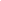 - Như Điều 4;- Cục Kiểm soát TTHC, VPCP;- Chủ tịch, các PCT UBND tỉnh;- Chánh VP, các Phó CVP;- Trung tâm PVHCC tỉnh;- Trung tâm TT-CB-TH tỉnh;- Lưu: VT, KSTT.KT. CHỦ TỊCHPHÓ CHỦ TỊCHĐặng Ngọc SơnTTTên thủ tục hành chínhThời hạngiải quyếtĐịa điểmthực hiệnPhí, lệ phíCăn cứ pháp lýILĩnh vực Đất đai (28 TTHC)Lĩnh vực Đất đai (28 TTHC)Lĩnh vực Đất đai (28 TTHC)Lĩnh vực Đất đai (28 TTHC)Lĩnh vực Đất đai (28 TTHC)1Giao đất, cho thuê đất không thông qua hình thức đấu giá quyền sử dụng đất ngoài khu kinh tế, khu công nghệ cao, đất Khu Công nghiệp nằm ngoài khu kinh tế do Ban quản lý Khu kinh tế tỉnh quản lý17 ngày làm việc, kể từ ngày nhận đủ hồ sơ hợp lệTrung tâm Phục vụ hành chính công tỉnh Hà Tĩnh (số 02A - đường Nguyễn Chí Thanh - Thành phố Hà Tĩnh - Tỉnh Hà Tĩnh)- Lệ phí cấp giấy chứng nhận: 80.000 đồng/GCN.- Phí thẩm định hồ sơ giao đất, cho thuê đất:+ Đất làm nhà, xây dựng trụ sở cho tổ chức: 500.000 đồng/hồ sơ.+ Đất sử dụng vào mục đích sản xuất kinh doanh:Dưới 01 ha: 1.000.000 đồng/hồ sơ;Từ 01 ha đến dưới 05 ha: 2.000.000 đồng/hồ sơ;Từ 05 ha đến dưới 10 ha: 3.000.000 đồng/hồ sơ;Từ 10 ha trở lên: 5.000.000 đồng/hồ sơ.- Luật Đất đai ngày 29/11/2013;- Luật Xây dựng ngày 18/6/2014;- Luật Nhà ở ngày 25/11/2014;- Luật Bảo vệ và Phát triển rừng ngày 14/12/2004;- Nghị định số 43/2014/NĐ-CP ngày 15/5/2014 của Chính phủ về quy định chi tiết thi hành một số điều của Luật Đất đai; - Nghị định số 45/2014/NĐ-CP ngày 15/5/2014 của Chính phủ về quy định về thu tiền sử dụng đất;- Nghị định số 46/2014/NĐ-CP ngày 15/5/2014 của Chính phủ về quy định về thu tiền thuê đất, thuê mặt nước;- Nghị định số 140/2016/NĐ-CP ngày 10/10/2016 của Chính phủ về lệ phí trước bạ;- Nghị định số 01/2017/NĐ-CP ngày 06/01/2017 của Chính phủ về sửa đổi, bổ sung một số Nghị định quy định chi tiết thi hành Luật Đất đai;- Thông tư số 30/2014/TT-BTNMT ngày 02/6/2014 của Bộ trưởng Bộ Tài nguyên và Môi trường quy định về hồ sơ giao đất, cho thuê đất, chuyển mục đích sử dụng đất, thu hồi đất; - Thông tư số 23/2014/TT-BTNMT ngày 19/5/2014 của Bộ trưởng Bộ Tài nguyên và Môi trường quy định về GCNQSD đất, QSHNO và tài sản khác gắn liền với đất;- Thông tư số 24/2014/TT-BTNMT ngày 19/5/2014 của Bộ trưởng Bộ Tài nguyên và Môi trường quy định về hồ sơ địa chính;- Thông tư số 301/2016/TT-BTC ngày 15/11/2016 của Bộ trưởng Bộ Tài chính hướng dẫn về lệ phí trước bạ;- Quyết định số 2555/QĐ-BTNMT ngày 20/10/2017 của Bộ trưởng Bộ Tài nguyên và Môi trường về việc công bố thủ tục hành chính mới ban hành được sửa đổi, bổ sung trong lĩnh vực đất đai thuộc phạm vi chức năng quản lý nhà nước của Bộ TNMT;- Nghị quyết số 26/2016/NQ-HĐND ngày 15/12/2016 của HĐND tỉnh Hà Tĩnh quy định về mức thu, miễn, giảm, thu, nộp, quản lý và sử dụng các khoản phí, lệ phí thuộc thẩm quyền của HĐND tỉnh trên địa bàn tỉnh Hà Tĩnh.2Chuyển mục đích sử dụng đất phải được phép của cơ quan nhà nước có thẩm quyền đối với đất nằm ngoài Khu kinh tế, Khu công nghệ cao, đất Khu Công nghiệp nằm ngoài Khu kinh tế do Ban quản lý Khu kinh tế tỉnh quản lý16 ngày làm việc, kể từ ngày nhận đủ hồ sơ hợp lệNhư trênNhư trênNhư trên3Thu hồi đất do chấm dứt việc sử dụng đất theo pháp luật, tự nguyện trả lại đất (gồm: Tổ chức được Nhà nước giao đất không thu tiền sử dụng đất, được Nhà nước giao đất có thu tiền sử dụng đất mà tiền sử dụng đất có nguồn gốc từ ngân sách nhà nước bị giải thể, phá sản, chuyển đi nơi khác, giảm hoặc không còn nhu cầu sử dụng đất; người sử dụng đất thuê của Nhà nước trả tiền thuê đất hàng năm bị giải thể, phá sản, chuyển đi nơi khác, giảm hoặc không còn nhu cầu sử dụng đất)15 ngày làm việc, kể từ ngày nhận đủ hồ sơ hợp lệNhư trênKhôngNhư trên4Đăng ký đất đai lần đầu nhưng chưa có nhu cầu cấp Giấy chứng nhận quyền sử dụng đất, quyền sở hữu nhà ở và tài sản khác gắn liền với đất07 ngày làm việc, kể từ ngày nhận đủ hồ sơ hợp lệNhư trênKhôngNhư trên5Đăng ký đất đai đối với trường hợp được nhà nước giao đất để quản lý 07 ngày làm việc, kể từ ngày nhận đủ hồ sơ hợp lệNhư trênKhôngNhư trên6Đăng ký, cấp Giấy chứng nhận quyền sử dụng đất lần đầu20 ngày làm việc, kể từ ngày nhận đủ hồ sơ hợp lệ, không kể thời gian người sử dụng đất thực hiện nghĩa vụ tài chính, thời gian xem xét xử lý đối với trường hợp sử dụng đất có vi phạm pháp luật, thời gian trưng cầu giám định và thời gian bổ sung, hoàn thiện hồ sơ theo quy địnhNhư trên- Phí thẩm định hồ sơ cấp giấy chứng nhận quyền sử dụng đất lần đầu đối với các tổ chức, cơ sở tôn giáo được Nhà nước giao đất, cho thuê đất, công nhận quyền sử dụng đất, cho phép chuyển mục đích sử dụng đất, chuyển nhượng tài sản gắn liền với đất (nếu đã nộp khi thực hiện giao đất thì cung cấp hóa đơn, chứng từ đã nộp).- Đối với đất xây dựng trụ sở cơ quan, công trình sự nghiệp, đất công cộng không kinh doanh: 500.000 đồng/ hồ sơ.- Đối với đất để thực hiện dự án sản xuất kinh doanh:+ Dưới 01 ha: 1.000.000 đồng/ hồ sơ. + Từ 01 ha đến dưới 05 ha: 2.000.000 đồng/hồ sơ.+ Từ 05 ha đến dưới 10 ha: 3.000.000 đồng/hồ sơ.+ Từ 10 ha trở lên: 5.000.000 đồng/ hồ sơ.- Cấp giấy chứng nhận quyền sử dụng đất gắn với chuyển quyền sử dụng đất, gia hạn sử dụng đất: 500.000 đồng/ hồ sơ.- Lệ phí cấp giấy chứng nhận quyền sử dụng đất: 80.000 đồng/GCN.Như trên7Công nhận quyền sử dụng đất cho tổ chức đang sử dụng đất nhưng không có giấy tờ về quyền sử dụng đất theo quy định của Luật Đất đai năm 201320 ngày làm việc, kể từ ngày nhận đủ hồ sơ hợp lệ, không kể thời gian người sử dụng đất thực hiện nghĩa vụ tài chính, thời gian xem xét xử lý đối với trường hợp sử dụng đất có vi phạm pháp luật, thời gian trưng cầu giám định và thời gian bổ sung, hoàn thiện hồ sơ theo quy địnhNhư trên- Phí thẩm định hồ sơ cấp giấy chứng nhận quyền sử dụng đất lần đầu đối với các tổ chức, cơ sở tôn giáo được Nhà nước công nhận quyền sử dụng đất: Đất xây dựng trụ sở cơ quan, công trình sự nghiệp, đất công cộng không kinh doanh: 500.000 đồng/ hồ sơ.- Lệ phí: Không.Như trên8Cho thuê đất đối với tổ chức đang sử dụng đất thuộc đối tượng phải chuyển sang thuê đất theo quy định của Luật Đất đai năm 2013Như trênNhư trên- Phí thẩm định hồ sơ cấp giấy chứng nhận quyền sử dụng đất lần đầu đối với các tổ chức được Nhà nước cho thuê đất, đất để thực hiện dự án sản xuất kinh doanh:+ Dưới 01 ha: 1.000.000 đồng/ hồ sơ. + Từ 01 ha đến dưới 05 ha: 2.000.000 đồng/ hồ sơ.+ Từ 05 ha đến dưới 10  ha: 3.000.000 đồng/ hồ sơ.+ Trên 10 ha: 5.000.000 đồng/ hồ sơ.- Lệ phí: Không.Như trên9Đăng ký, cấp Giấy chứng nhận quyền sử dụng đất, quyền sở hữu nhà ở và tài sản khác gắn liền với đất lần đầu đối với trường hợp chủ sở hữu tài sản đồng thời là người sử dụng đất 25 ngày làm việc, kể từ ngày nhận đủ hồ sơ hợp lệ, không kể thời gian thực hiện nghĩa vụ tài chính tại cơ quan Thuế, thời gian ký Hợp đồng thuê đất, thời gian xem xét đối với trường hợp sử dụng đất có vi phạm pháp luật, thời gian trưng cầu giám định và thời gian hoàn chỉnh, bổ sung hồ sơ theo quy địnhNhư trên- Phí thẩm định hồ sơ: (nếu đã nộp khi thực hiện giao đất thì cung cấp chứng từ đã nộp).- Đối với đất xây dựng trụ sở cơ quan, công trình sự nghiệp, đất công cộng không kinh doanh: 500.000 đồng/ hồ sơ.- Đối với đất để thực hiện dự án sản xuất kinh doanh:+ Dưới 1 ha: 1.000.000 đồng/ hồ sơ. + Từ 1 ha đến dưới 5 ha: 2.000.000 đồng/ hồ sơ.+ Từ 5 ha đến dưới 10 ha: 3.000.000 đồng/hồ sơ.+ Trên 10 ha trở lên: 5.000.000 đồng/ hồ sơ.- Cấp giấy chứng nhận quyền sử dụng đất gắn với chuyển quyền sử dụng đất, gia hạn sử dụng đất: 500.000 đồng/ hồ sơ.- Lệ phí cấp Giấy chứng nhận: 400.000 đồng/GCN.Như trên10Đăng ký, cấp Giấy chứng nhận quyền sở hữu tài sản gắn liền với đất đối với chủ sở hữu tài sản gắn liền với đất không đồng thời là người sử dụng đất25 ngày làm việc, kể từ ngày nhận đủ hồ sơ hợp lệ, không kể thời gian thực hiện nghĩa vụ tài chính tại cơ quan Thuế, thời gian xem xét đối với trường hợp sử dụng đất có vi phạm pháp luật, thời gian trưng cầu giám định và thời gian hoàn chỉnh bổ sung hồ sơ theo quy địnhNhư trên- Phí thẩm định cấp bổ sung quyền sở hữu tài sản: 500.000 đồng/ GCN.- Lệ phí cấp Giấy chứng nhận quyền sở hữu tài sản gắn liền với đất: 400.000 đồng/ GCN.Như trên11Cấp Giấy chứng nhận quyền sử dụng đất, quyền sở hữu nhà ở và tài sản khác gắn liền với đất cho người đã đăng ký quyền sử dụng đất lần đầuNhư trênNhư trên- Phí thẩm định hồ sơ cấp giấy chứng nhận quyền sử dụng đất, quyền sở hữu nhà ở và tài sản khác gắn liền với đất lần đầu đối với các tổ chức, cơ sở tôn giáo được Nhà nước giao đất, cho thuê đất, công nhận quyền sử dụng đất, cho phép chuyển mục đích sử dụng đất, chuyển nhượng tài sản gắn liền với đất (nếu đã nộp khi thực hiện giao đất thì cung cấp chứng từ đã nộp).- Đối với đất xây dựng trụ sở cơ quan, công trình sự nghiệp, đất công cộng không kinh doanh: 500.000 đồng/ hồ sơ.- Đối với đất để thực hiện dự án sản xuất kinh doanh:+ Dưới 1 ha: 1.000.000 đồng/ hồ sơ.+ Từ 1 ha đến dưới 5 ha: 2.000.000 đồng/ hồ sơ.+ Từ 5 ha đến dưới 10 ha: 3.000.000 đồng/hồ sơ.+ Trên 10 ha: 5.000.000 đồng/ hồ sơ.- Cấp giấy chứng nhận quyền sử dụng đất gắn với chuyển quyền sử dụng đất, gia hạn sử dụng đất: 500.000 đồng/ hồ sơ.- Lệ phí cấp Giấy chứng nhận: 400.000 đồng/ GCN.Như trên12Đăng ký, bổ sung đối với tài sản gắn liền với đất của người sử dụng đất đã được cấp Giấy chứng nhậnNhư trênNhư trên- Phí thẩm định hồ sơ cấp bổ sung quyền sở hữu tài sản trên đất: 500.000 đồng/hồ sơ.- Lệ phí cấp giấy chứng nhận quyền sử dụng đất, quyền sở hữu tài sản gắn liền với đất: 400.000 đồng/ GCN.Như trên13Xác nhận điều kiện chuyển nhượng quyền sử dụng đất và tài sản khác gắn liền với đất cho Chủ đầu tư dự án phát triển nhà ở đầu tư xây dựng để bán10 ngày làm việc, kể từ ngày nhận đủ hồ sơ hợp lệ, không kể thời gian xem xét đối với trường hợp sử dụng đất có vi phạm pháp luật, thời gian trưng cầu giám định và thời gian hoàn chỉnh bổ sung hồ sơ theo quy địnhNhư trênKhôngNhư trên14Đăng ký, cấp Giấy chứng nhận quyền sử dụng đất, quyền sở hữu nhà ở và tài sản khác gắn liền với đất cho người nhận chuyển nhượng quyền sử dụng đất, mua nhà ở, công trình xây dựng của tổ chức đầu tư xây dựng để bán15 ngày làm việc, kể từ ngày nhận đủ hồ sơ hợp lệ, không kể thời gian thực hiện nghĩa vụ tài chính tại cơ quan Thuế, thời gian xem xét đối với trường hợp sử dụng đất có vi phạm pháp luật, thời gian trưng cầu giám định và thời gian hoàn chỉnh bổ sung hồ sơ theo quy địnhNhư trên- Phí thẩm định hồ sơ cấp giấy chứng nhận gắn với việc chuyển quyền sử dụng đất: 500.000 đồng/ hồ sơ.- Lệ phí cấp Giấy chứng nhận:+ Trường hợp cấp giấy chứng nhận quyền sử dụng đất, quyền sở hữu tài sản gắn liền với đất: 400.000 đồng/ GCN.+ Trường hợp cấp giấy chứng nhận quyền sử dụng đất: 80.000 đồng/ GCN.Như trên15Đăng ký, cấp Giấy chứng nhận quyền sử dụng đất, quyền sở hữu nhà ở và tài sản khác gắn liền với đất đối với trường hợp đã chuyển quyền sử dụng đất nhưng chưa thực hiện thủ tục chuyển quyền theo quy định15 ngày làm việc, kể từ ngày nhận đủ hồ sơ hợp lệ, không kể thời gian thực hiện nghĩa vụ tài chính tại cơ quan Thuế, thời gian đăng tin trên các phương tiện thông tin đại chúng, thời gian xem xét đối với trường hợp sử dụng đất có vi phạm pháp luật, thời gian trưng cầu giám định và thời gian hoàn chỉnh bổ sung hồ sơ theo quy địnhTrung tâm Phục vụ hành chính công tỉnh Hà Tĩnh (số 02A - đường Nguyễn Chí Thanh - Thành phố Hà Tĩnh - Tỉnh Hà Tĩnh)- Phí thẩm định hồ sơ cấp giấy chứng nhận quyền sử dụng đất gắn với chuyển quyền sử dụng đất: 500.000 đồng/ hồ sơ.- Lệ phí cấp giấy chứng nhận:+ Trường hợp cấp giấy chứng nhận quyền sở hữu tài sản gắn liền với đất: 400.000 đồng/ GCN.+ Trường hợp cấp giấy chứng nhận quyền sử dụng đất: 80.000 đồng/ GCN.- Chi phí đăng tin do người đề nghị cấp Giấy chứng nhận quyền sử dụng đất, quyền sở hữu nhà ở và tài sản khác gắn liền với đất trả.Như trên16Cấp đổi Giấy chứng nhận, Giấy chứng nhận quyền sở hữu nhà ở, Giấy chứng nhận quyền sở hữu công trình xây dựng07 ngày làm việc, kể từ ngày nhận đủ hồ sơ hợp lệ, không kể thời gian người sử dụng đất ký điều chỉnh Hợp đồng thuê đất, thời gian xem xét đối với trường hợp sử dụng đất có vi phạm pháp luật, thời gian trưng cầu giám định và thời gian hoàn chỉnh bổ sung hồ sơ theo quy địnhNhư trên- Phí thẩm định hồ sơ cấp đổi GCN: 500.000 đồng/hồ sơ.- Lệ phí cấp đổi Giấy chứng nhận 40.000 đồng/GCN. Như trên 17Cấp lại Giấy chứng nhận hoặc cấp lại Trang bổ sung của Giấy chứng nhận do bị mất10 ngày làm việc, kể từ ngày nhận đủ hồ sơ hợp lệ, không kể thời gian người sử dụng đất thực hiện nghĩa vụ tài chính, thời gian xem xét xử lý đối với trường hợp sử dụng đất có vi phạm pháp luật, thời gian trưng cầu giám định và thời gian hoàn thiện bổ sung hồ sơ theo quy địnhNhư trên- Phí thẩm định hồ sơ cấp lại GCN: 500.000 đồng/ hồ sơ.- Lệ phí cấp lại Giấy chứng nhận 40.000 đồng/ GCN. Như trên18Đính chính Giấy chứng nhận, Giấy chứng nhận quyền sở hữu nhà ở, Giấy chứng nhận quyền sở hữu công trình xây dựng đã cấp07 ngày làm việc, kể từ ngày nhận đủ hồ sơ hợp lệ, không kể thời gian xem xét xử lý đối với trường hợp sử dụng đất có vi phạm pháp luật, thời gian trưng cầu giám định và thời gian hoàn thiện bổ sung hồ sơ theo quy địnhNhư trênChỉ áp dụng đối với trường hợp sai sót do lỗi của người sử dụng đất với mức thu như sau:- Trường hợp xác nhận thay đổi vào Giấy chứng nhận đã cấp: 25.000 đồng/ GCN.- Trường hợp cấp đổi Giấy chứng nhận: 40.000 đồng/ GCN.Như trên19Tách thửa hoặc hợp thửa đấtTrường hợp chứng nhận biến động trên Giấy chứng nhận đã cấp: 10 ngày làm việc, kể từ ngày nhận đủ hồ sơ hợp lệTrường hợp cấp mới Giấy chứng nhận: 15 ngày làm việc, kể từ ngày nhận đủ hồ sơ hợp lệNhư trên- Trường hợp chứng nhận biến động trên giấy chứng nhận đã cấp: Lệ phí 25.000 đồng/ GCN.- Trường hợp cấp mới Giấy chứng nhận: + Phí thẩm định cấp lại giấy chứng nhận: 500.000đồng/ GCN.+ Lệ phí cấp giấy chứng nhận quyền sử dụng đất: 80.000 đồng/ GCN.Như trên20Đăng ký biến động quyền sử dụng đất, quyền sở hữu tài sản gắn liền với đất trong các trường hợp chuyển nhượng, cho thuê, cho thuê lại, góp vốn bằng quyền sử dụng đất, quyền sở hữu tài sản gắn liền với đấtTrường hợp chứng nhận biến động trên Giấy chứng nhận đã cấp:07 ngày làm việc, kể từ ngày nhận đủ hồ sơ hợp lệ, không kể thời gian người sử dụng đất thực hiện nghĩa vụ tài chính, thời gian xem xét xử lý đối với trường hợp sử dụng đất có vi phạm pháp luật, thời gian trưng cầu giám định và thời gian hoàn thiện bổ sung hồ sơ theo quy định.Trường hợp cấp mới Giấy chứng nhận:10 ngày làm việc, kể từ ngày nhận đủ hồ sơ hợp lệ, không kể thời gian người sử dụng đất thực hiện nghĩa vụ tài chính, thời gian xem xét xử lý đối với trường hợp sử dụng đất có vi phạm pháp luật, thời gian trưng cầu giám định và thời gian hoàn thiện bổ sung hồ sơ theo quy định.Như trên- Phí thẩm định cấp giấy chứng nhận quyền sử dụng đất gắn với chuyển quyền sử dụng đất: 500.000 đồng/hồ sơ.- Lệ phí cấp Giấy chứng nhận:+ Trường hợp xác nhận thay đổi vào Giấy chứng nhận: 25.000 đồng/ GCN.+ Trường hợp cấp mới Giấy chứng nhận quyền sử dụng đất: 80.000 đồng/ GCN.Như trên 21Đăng ký biến động quyền sử dụng đất, quyền sở hữu tài sản gắn liền với đất trong các trường hợp giải quyết tranh chấp, khiếu nại, tố cáo về đất đai; xử lý nợ hợp đồng thế chấp, góp vốn; kê biên, đấu giá quyền sử dụng đất, tài sản gắn liền với đất để thi hành án; chia, tách, hợp nhất, sáp nhập tổ chức, chuyển đổi công tyTrường hợp chứng nhận biến động trên Giấy chứng nhận đã cấp:07 ngày làm việc, kể từ ngày nhận đủ hồ sơ hợp lệTrường hợp cấp mới Giấy chứng nhận:10 ngày làm việc, kể từ ngày nhận đủ hồ sơ hợp lệNhư trênTrường hợp xác nhận biến động vào giấy chứng nhận đã cấp:- Lệ phí xác nhận thay đổi vào GCN đã cấp: 25.000 đồng/ GCN.Trường hợp cấp lại giấy chứng nhận: - Phí thẩm định hồ sơ cấp lại giấy chứng nhận: 500.000đồng/ hồ sơ.- Lệ phí cấp Giấy chứng nhận quyền sử dụng đất: 80.000 đồng/ GCN.Như trên 22Đăng ký biến động đất đai, tài sản gắn liền với đất do thay đổi thông tin về người được cấp Giấy chứng nhận (đổi tên hoặc giấy tờ pháp nhân, địa chỉ); giảm diện tích thửa đất do sạt lở tự nhiên; thay đổi về hạn chế quyền sử dụng đất; thay đổi về nghĩa vụ tài chính; thay đổi về tài sản gắn liền với đất so với nội dung đã đăng ký, cấp Giấy chứng nhậnTrường hợp chứng nhận biến động trên Giấy chứng nhận đã cấp:07 ngày làm việc, kể từ ngày nhận đủ hồ sơ hợp lệTrường hợp cấp mới Giấy chứng nhận:10 ngày làm việc, kể từ ngày nhận đủ hồ sơ hợp lệNhư trên- Trường hợp xác nhận biến động vào giấy chứng nhận đã cấp: Lệ phí xác nhận thay đổi vào GCN đã cấp: 25.000 đồng/ GCN.- Trường hợp cấp lại giấy chứng nhận: Phí cấp lại giấy chứng nhận: 500.000đồng/ hồ sơ.- Lệ phí cấp Giấy chứng nhận quyền sử dụng đất: 80.000 đồng/ GCN.Như trên23Xóa đăng ký cho thuê, cho thuê lại, góp vốn bằng quyền sử dụng đất, quyền sở hữu tài sản gắn liền với đất03 ngày làm việc, kể từ ngày nhận đủ hồ sơ hợp lệNhư trênLệ phí đăng ký biến động trên Giấy chứng nhận: 25.000 đồng/lần.Như trên 24Đăng ký biến động đối với trường hợp hộ gia đình, cá nhân thành lập doanh nghiệp tư nhân và sử dụng đất vào hoạt động sản xuất kinh doanh mà không thay đổi mục đích sử dụng đất07 ngày làm việc, kể từ ngày nhận đủ hồ sơ hợp lệNhư trênLệ phí đăng ký biến động trên Giấy chứng nhận: 25.000 đồng/lần.Như trên25Đăng ký xác lập quyền sử dụng hạn chế thửa đất liền kề sau khi được cấp Giấy chứng nhận lần đầu và đăng ký thay đổi, chấm dứt quyền sử dụng hạn chế thửa đất liền kề07 ngày làm việc, kể từ ngày nhận đủ hồ sơ hợp lệNhư trênLệ phí đăng ký: Trường hợp có xác nhận trên giấy chứng nhận: 25.000 đồng/ GCN.Như trên26Gia hạn sử dụng đất ngoài khu công nghệ cao, khu kinh tế07 ngày làm việc, kể từ ngày nhận đủ hồ sơ hợp lệNhư trênKhôngNhư trên27Đăng ký biến động đối với trường hợp chuyển từ hình thức thuê đất trả tiền hàng năm sang thuê đất trả tiền một lần cho cả thời gian thuê hoặc từ giao đất không thu tiền sử dụng đất sang hình thức thuê đất hoặc từ thuê đất sang giao đất có thu tiền sử dụng đất15 ngày làm việc, kể từ ngày nhận đủ hồ sơ hợp lệNhư trênKhôngNhư trên28Bán hoặc góp vốn bằng tài sản gắn liền với đất thuê của Nhà nước theo hình thức thuê đất trả tiền hàng năm15 ngày làm việc, kể từ ngày nhận đủ hồ sơ hợp lệNhư trênKhôngNhư trênIILĩnh vực đo đạc bản đồ (03 thủ tục)Lĩnh vực đo đạc bản đồ (03 thủ tục)Lĩnh vực đo đạc bản đồ (03 thủ tục)Lĩnh vực đo đạc bản đồ (03 thủ tục)Lĩnh vực đo đạc bản đồ (03 thủ tục)1Thủ tục thẩm định hồ sơ cấp giấy phép hoạt động đo đạc và bản đồ04 ngày làm việc, kể từ ngày nhận đủ hồ sơ hợp lệTrung tâm Phục vụ hành chính công tỉnh Hà Tĩnh (số 02A - đường Nguyễn Chí Thanh - Thành phố Hà Tĩnh - Tỉnh Hà Tĩnh)Theo biểu phí, lệ phí quy định tại Khoản 02, Điều 03 Thông tư số 34/2017/TT-BTC ngày 21/4/2017 của Bộ trưởng Bộ Tài chính quy định mức thu, chế độ thu, nộp, quản lý và sử dụng phí thẩm định cấp phép hoạt động đo đạc và bản đồ có quy định phải thu phí- Luật Đo đạc và bản đồ ngày 14/6/2018;- Nghị định số 27/2019/NĐ-CP ngày 13/3/2019 của Chính phủ về quy định chi tiết thi hành một số điều của Luật Đo đạc và bản đồ; - Thông tư số 34/2017/TT-BTC ngày 21/4/2017 của Bộ trưởng Bộ Tài chính quy định mức thu, chế độ thu, nộp, quản lý và sử dụng phí thẩm định cấp phép hoạt động đo đạc và bản đồ có quy định phải thu phí;- Quyết định số 818/QĐ-BTNMT ngày 03/4/2019 của Bộ Tài nguyên và Môi trường về việc công bố thủ tục hành chính mới ban hành, thủ tục hành chính được thay thế và thủ tục hành chính bị bãi bỏ trong lĩnh vực đo đạc bản đồ và thông tin địa lý thuộc phạm vi chức năng quản lý Nhà nước của Bộ Tài nguyên và Môi trường.2Cấp chứng chỉ hành nghề đo đạc và bản đồ hạng IIKhông quá 48 ngày làm việc/ đợt/ năm (mỗi  năm không quá 3 đợt), kể từ ngày nhận đủ hồ sơ hợp lệNhư trênChưa quy địnhNhư trên3Cung cấp thông tin, dữ liệu, sản phẩm đo đạc và bản đồ cho tổ chức, cá nhân trong nước01 ngày làm việc, kể từ khi nhận đủ hồ sơ hợp lệ, trường hợp nếu nhận hồ sơ sau 15h cùng ngày thì giải quyết trong ngày làm việc tiếp theo.Trường hợp dữ liệu quá lớn thì thông báo cho đối tượng nhận thông tin được biết để thống nhất thời gian cung cấp, sao lưu dữ liệu. Trường hợp từ chối cung cấp thông tin, dữ liệu, cơ quan có  trách nhiệm cung cấp phải trả lời cho tổ chức, cá nhân biết rõ lý do.Như trênTheo biểu phí, lệ phí quy định tại Thông tư số 196/2016/TT-BTC ngày 08/11/2016 của Bộ trưởng Bộ Tài Chính quy định mức thu, chế độ thu, nộp, quản lý sử dụng phí khai thác, sử dụng thông tin, dữ liệu đo đạc và bản đồNhư trênIIILĩnh vực khoáng sản (16 thủ tục)Lĩnh vực khoáng sản (16 thủ tục)Lĩnh vực khoáng sản (16 thủ tục)Lĩnh vực khoáng sản (16 thủ tục)Lĩnh vực khoáng sản (16 thủ tục)1Cấp giấy phép thăm dò khoáng sản.40 ngày làm việc, kể từ ngày nhận đủ hồ sơ hợp lệNhư trênTheo biểu mức thu lệ phí quy định tại Điểm 1, Mục II Thông tư số 191/2016/TT-BTC gày 08/11/2016 của Bộ trưởng Bộ trưởng Bộ Tài chính- Luật Khoáng sản ngày 17/11/2010;- Nghị định số 158/2016/NĐ-CP ngày 29/11/2016 của Chính phủ quy định chi tiết thi hành một số điều của Luật Khoáng sản;- Thông tư số 191/2016/TT-BTC ngày 08/11/2016 của Bộ trưởng Bộ Tài chính Quy định mức thu, chế độ thu, nộp, quản lý và sử dụng phí thẩm định đánh giá trữ lượng khoáng sản và lệ phí cấp giấy phép hoạt động khoáng sản;- Thông tư số 45/2016/TT-BTNMT ngày 26/12/2016 của Bộ trưởng Bộ Tài nguyên và Môi trường quy định về đề án thăm dò khoáng sản, đóng cửa mỏ khoáng sản và mẫu báo cáo kết quả hoạt động khoáng sản, mẫu văn bản trong hồ sơ cấp phép hoạt động khoáng sản, hồ sơ phê duyệt trữ lượng khoáng sản; trình tự, thủ tục đóng cửa mỏ khoáng sản;- Quyết định số 3086/QĐ-BTNMT ngày 10/10/2018 của Bộ trưởng Bộ Tài nguyên và Môi trường về công bố thủ tục hành chính được sửa đổi và bị bãi bỏ lĩnh vực đất đai, môi trường, địa chất và khoáng sản, tài nguyên nước, khí tượng thủy văn, đo đạc và bản đồ thuộc phạm vi chức năng quản lý Nhà nước của Bộ Tài nguyên và Môi trường.2 Gia hạn giấy phép thăm dò khoáng sản.17 ngày làm việc, kể từ ngày nhận đủ hồ sơ hợp lệNhư trênMức thu phí bằng 50% theo biểu mức thu lệ phí quy định tại Điểm 1, Mục II Thông tư số 191/2016/TT-BTC gày 08/11/2016 của Bộ trưởng Bộ trưởng Bộ Tài chínhNhư trên3Chuyển nhượng quyền thăm dò khoáng sản.17 ngày làm việc, kể từ ngày nhận đủ hồ sơ hợp lệNhư trênMức thu phí bằng 50% theo biểu mức thu lệ phí quy định tại Điểm 1, Mục II Thông tư số 191/2016/TT-BTC gày 08/11/2016 của Bộ trưởng Bộ trưởng Bộ Tài chínhNhư trên4Trả lại giấy phép thăm dò khoáng sản hoặc trả lại một phần diện tích thăm dò khoáng sản.17 ngày làm việc, kể từ ngày nhận đủ hồ sơ hợp lệNhư trênKhôngNhư trên 5Phê duyệt trữ lượng khoáng sản.35 ngày làm việc, kể từ ngày nhận đủ hồ sơ hợp lệNhư trênTheo biểu mức thu lệ phí quy định tại Mục I Thông tư số 191/2016/TT-BTC gày 08/11/2016 của Bộ trưởng Bộ trưởng Bộ Tài chínhNhư trên6Cấp giấy phép khai thác khoáng sản.35 ngày làm việc, kể từ ngày nhận đủ hồ sơ hợp lệNhư trênMức thu phí theo biểu mức thu lệ phí quy định tại Điểm 2, Mục II Thông tư số 191/2016/TT-BTC gày 08/11/2016 của Bộ trưởng Bộ trưởng Bộ Tài chínhNhư trên 7Gia hạn giấy phép khai thác khoáng sản.25 ngày làm việc, kể từ ngày nhận đủ hồ sơ hợp lệNhư trênMức thu phí bằng 50% theo biểu mức thu lệ phí quy định tại Điểm 2, Mục II Thông tư số 191/2016/TT-BTC gày 08/11/2016 của Bộ trưởng Bộ trưởng Bộ Tài chínhNhư trên 8Chuyển nhượng quyền khai thác khoáng sản.25 ngày làm việc, kể từ ngày nhận đủ hồ sơ hợp lệNhư trênMức thu phí bằng 50% theo biểu mức thu lệ phí quy định tại Điểm 2, Mục II Thông tư số 191/2016/TT-BTC gày 08/11/2016 của Bộ trưởng Bộ trưởng Bộ Tài chínhNhư trên 9Trả lại giấy phép khai thác khoáng sản hoặc trả lại một phần diện tích khai thác khoáng sản.25 ngày làm việc, kể từ ngày nhận đủ hồ sơ hợp lệNhư trênKhôngNhư trên 10Cấp giấy phép khai thác tận thu khoáng sản.20 ngày làm việc, kể từ ngày nhận đủ hồ sơ hợp lệNhư trênLệ phí: 5.000.000 đồng/ 01 giấy phépNhư trên11Gia hạn giấy phép khai thác tận thu khoáng sản.10 ngày làm việc, kể từ ngày nhận đủ hồ sơ hợp lệNhư trênLệ phí: 2.500.000 đồng/ 01 giấy phép.Như trên12Trả lại giấy phép khai thác tận thu khoáng sản.10 ngày làm việc, kể từ ngày nhận đủ hồ sơ hợp lệNhư trênKhôngNhư trên13Phê duyệt đề án đóng cửa mỏ khoáng sản35 ngày làm việc, kể từ ngày nhận đủ hồ sơ hợp lệNhư trênKhôngNhư trên14Điều chỉnh Giấy phép khai thác khoáng sản.32 ngày làm việc, kể từ ngày nhận đủ hồ sơ hợp lệNhư trênKhôngNhư trên15Đăng ký khu vực, công suất, khối lượng, phương pháp, thiết bị và kế hoạch khai thác khoáng sản vật liệu xây dựng thông thường trong diện tích dự án xây dựng công trình.47 ngày làm việc, kể từ ngày nhận đủ hồ sơ hợp lệNhư trênKhôngNhư trên16Đăng ký khối lượng cát thu hồi từ dự án nạo vét, khơi thông luồng lạch.47 ngày làm việc, kể từ ngày nhận đủ hồ sơ hợp lệNhư trênKhôngNhư trênIVLĩnh vực khí tượng thủy văn (3 thủ tục)Lĩnh vực khí tượng thủy văn (3 thủ tục)Lĩnh vực khí tượng thủy văn (3 thủ tục)Lĩnh vực khí tượng thủy văn (3 thủ tục)Lĩnh vực khí tượng thủy văn (3 thủ tục)1Cấp giấy phép hoạt động dự báo, cảnh báo khí tượng thủy văn12 ngày làm việc, kể từ ngày nhận đủ hồ sơ hợp lệTrung tâm Phục vụ hành chính công tỉnh Hà Tĩnh (số 02A - đường Nguyễn Chí Thanh - Thành phố Hà Tĩnh - tỉnh Hà Tĩnh)Không - Luật Khí tượng thủy văn ngày 23/11/2015;- Nghị định số 38/2016/NĐ-CP ngày 15/5/2016 của Chính phủ quy định chi tiết một số điều của Luật Khí tượng thủy văn;- Nghị định số 136/2018/NĐ-CP ngày 05/10/2018 của Chính phủ sửa đổi một số điều của các nghị định quy định điều kiện đầu tư kinh doanh trong lĩnh vực tài nguyên và môi trường;- Quyết định số 36/2017/QĐ-UBND ngày 04/7/2017 của UBND tỉnh về việc ban hành Quy định quản lý Nhà nước về hoạt động khí tượng thủy văn trên địa bàn tỉnh Hà Tĩnh;- Quyết định số 3086/QĐ-BTNMT ngày 10/10/2018 của Bộ trưởng Bộ Tài nguyên và Môi trường về công bố thủ tục hành chính được sửa đổi và thủ tục hành chính bị bãi bỏ lĩnh vực đất đai, môi trường, địa chất và khoáng sản, tài nguyên nước, khí tượng thủy văn, đo đạc và bản đồ thuộc phạm vi chức năng quản lý Nhà nước của Bộ Tài nguyên và Môi trường.2Sửa đổi, bổ sung, gia hạn giấy phép hoạt động dự báo, cảnh báo khí tượng thủy văn.12 ngày làm việc, kể từ ngày nhận đủ hồ sơ hợp lệNhư trênKhông cóNhư trên3Cấp lại giấy phép hoạt động dự báo, cảnh báo khí tượng thủy văn.04 ngày làm việc, kể từ ngày nhận đủ hồ sơ hợp lệNhư trênKhông cóNhư trênVLĩnh vực biển hải đảo (11 thủ tục)Lĩnh vực biển hải đảo (11 thủ tục)Lĩnh vực biển hải đảo (11 thủ tục)Lĩnh vực biển hải đảo (11 thủ tục)Lĩnh vực biển hải đảo (11 thủ tục)1Giao khu vực biển33 ngày làm việc, kể từ ngày nhận đủ hồ sơ hợp lệTrung tâm Phục vụ hành chính công tỉnh Hà Tĩnh (số 02A - đường Nguyễn Chí Thanh - Thành phố Hà Tĩnh - Tỉnh Hà Tĩnh)Không- Luật Tài nguyên, Môi trường biển và Hải đảo ngày 25/6/2015;- Nghị định số 51/2014/NĐ-CP ngày 21/5/2014 của Chính phủ quy định việc giao các khu vực biển nhất định cho tổ chức, cá nhân khai thác, sử dụng tài nguyên biển;- Nghị định số 40/2016/NĐ-CP ngày 15/5/2016 của Chính phủ quy định chi tiết thi hành một số điều của Luật tài nguyên, môi trường biển và hải đảo;- Thông tư liên tịch số 198/2015/TTLT-BTC-TNMT ngày 07/12/2015 của Bộ trưởng Bộ Tài chính, Bộ Tài nguyên và Môi trường Quy định phương pháp tính, phương thức thu, chế độ quản lý và sử dụng tiền sử dụng khu vực biển;- Thông tư số 105/2018/TT-BTC ngày 15/11/2018 của Bộ trưởng Bộ Tài chính quy định mức thu, chế độ thu, nộp lệ phí cấp giấy phép nhận chìm ở biển;- Quyết định số 02/2013/QĐ-TTg ngày 14/01/2013 của Thủ tướng Chính phủ về việc ban hành Quy chế hoạt động ứng phó sự cố tràn dầu; - Quyết định số 63/2014/QĐ-TTg ngày 11/11/2014 của thủ tướng Chính phủ về sửa đổi, bổ sung một số điều của Quy chế hoạt động ứng phó sự cố tràn dầu ban hành kèm theo Quyết định số 02/2013/QĐ-TTg ngày 14/01/2013 của Thủ tướng Chính phủ;- Quyết định số 19/2015/QĐ-UBND ngày 18/5/2015 của UBND tỉnh ban hành quy định tạm thời về việc lập, thẩm định và phê duyệt Kế hoạch ứng phó sự cố tràn dầu của các cơ sở trên địa bàn tỉnh;- Quyết định số 45/2016/QĐ-UBND ngày 06/10/2016 của UBND tỉnh ban hành Quy định mức thu tiền sử dụng khu vực biển đối với hoạt động khai thác, sử dụng tài nguyên biển trên địa bàn tỉnh Hà Tĩnh;- Quyết định số 1299/QĐ-BTNMT ngày 29/5/2017 của Bộ trưởng Bộ Tài nguyên và Môi trường về công bố thủ tục hành chính trong lĩnh vực Biển Hải đảo thuộc phạm vi chức năng quản lý Nhà nước của Bộ Tài nguyên và Môi trường;- Quyết định số 3086/QĐ-BTNMT ngày 10/10/2018 của Bộ trưởng Bộ Tài nguyên và Môi trường về công bố thủ tục hành chính được sửa đổi và bị bãi bỏ lĩnh vực đất đai, môi trường, địa chất và khoáng sản, tài nguyên nước, khí tượng thủy văn, đo đạc và bản đồ thuộc phạm vi chức năng quản lý Nhà nước của Bộ Tài nguyên và Môi trường.2Gia hạn Quyết định giao khu vực biển22 ngày làm việc, kể từ ngày nhận đủ hồ sơ hợp lệNhư trênKhôngNhư trên3Sửa đổi, bổ sung Quyết định giao khu vực biển21 ngày làm việc, kể từ ngày nhận đủ hồ sơ hợp lệNhư trênKhôngNhư trên4Trả lại khu vực biển22 ngày làm việc, kể từ ngày nhận đủ hồ sơ hợp lệNhư trênKhôngNhư trên5Phê duyệt Kế hoạch ứng phó sự cố tràn dầu cấp tỉnh22 ngày làm việc, kể từ ngày nhận đủ hồ sơ hợp lệNhư trênKhôngNhư trên 6Cấp Giấy phép nhận chìm ở biển40 ngày làm việc, kể từ ngày nhận đủ hồ sơ hợp lệNhư trênLệ phí: 22.500.000 đồng/giấy phépNhư trên 7Gia hạn Giấy phép nhận chìm ở biển32 ngày làm việc, kể từ ngày nhận đủ hồ sơ hợp lệNhư trênLệ phí: Gia hạn giấy phép 17.500.000 đồng/giấy phépNhư trên8Sửa đổi, bổ sung Giấy phép nhận chìm ở biển25 ngày làm việc, kể từ ngày nhận đủ hồ sơ hợp lệNhư trênLệ phí: Sửa đổi, bổ sung giấy phép 12.500.000 đồng/ giấy phépNhư trên9Trả lại Giấy phép nhận chìm ở biển32 ngày làm việc, kể từ ngày nhận đủ hồ sơ hợp lệNhư trênKhôngNhư trên10Cấp lại Giấy phép nhận chìm ở biển18 ngày làm việc, kể từ ngày nhận đủ hồ sơ hợp lệNhư trênLệ phí: Cấp lại 7.000.000 đồng/giấy phépNhư trênVILĩnh vực tài nguyên nước (17 thủ tục)Lĩnh vực tài nguyên nước (17 thủ tục)Lĩnh vực tài nguyên nước (17 thủ tục)Lĩnh vực tài nguyên nước (17 thủ tục)Lĩnh vực tài nguyên nước (17 thủ tục)1Cấp giấy phép thăm dò nước dưới đất đối với công trình có lưu lượng dưới 3.000 m3/ ngày đêm17 ngày làm việc, kể từ khi nhận đủ hồ sơ hợp lệ Trung tâm Phục vụ hành chính công tỉnh Hà Tĩnh (số 02A - đường Nguyễn Chí Thanh - Thành phố Hà Tĩnh - tỉnh Hà Tĩnh)Mức phí và lệ phí theo biểu quy định tại Điểm 9, Điều 5, Chương II, Nghị quyết số 26/2016/NQ - HĐND ngày 15/12/2016 của Hội đồng nhân dân tỉnh Quy định về mức thu, miễn, giảm, thu, nộp, quản lý và sử dụng các khoản phí, lệ phí thuộc thẩm quyền của Hội đồng nhân dân tỉnh trên địa bàn tỉnh Hà Tĩnh        .- Luật Tài nguyên nước ngày 21/6/2012;- Nghị định số 201/2013/NĐ-CP ngày 27/11/2013 của Chính phủ quy định chi tiết thi hành một số điều của Luật Tài nguyên nước;- Nghị định số 136/2018/NĐ-CP ngày 05/10/2018 của Chính phủ sửa đổi một số điều của các Nghị định liên quan đến điều kiện đầu tư kinh doanh thuộc lĩnh vực tài nguyên và môi trường;- Thông tư số 27/2014/TT-BTNMT ngày 30/5/2014 của Bộ trưởng Bộ Tài nguyên và Môi trường quy định việc đăng ký khai thác nước dưới đất, mẫu hồ sơ cấp, gia hạn, điều chỉnh, cấp lại giấy phép tài nguyên nước;- Thông tư số 40/2014/TT-BTNMT ngày 11/7/2014 của Bộ trưởng Bộ Tài nguyên và Môi trường quy định việc cấp giấy phép hành nghề khoan nước dưới đất;- Quyết định số 3086/QĐ-BTNMT ngày 10/10/2018 của Bộ trưởng Bộ Tài nguyên và Môi trường về công bố thủ tục hành chính được sửa đổi và bị bãi bỏ lĩnh vực đất đai, môi trường, địa chất và khoáng sản, tài nguyên nước, khí tượng thủy văn, đo đạc và bản đồ thuộc phạm vi chức năng quản lý Nhà nước của Bộ Tài nguyên và Môi trường;- Nghị quyết số 26/2016/NQ-HĐND ngày 15/12/2016 của HĐND tỉnh Hà Tĩnh quy định mức thu, miễn, giảm, thu, nộp, quản lý và sử dụng các khoản phí, lệ phí thuộc thẩm quyền của HĐND tỉnh trên địa bàn tỉnh Hà Tĩnh;- Quyết định số 82/2014/QĐ-UBND ngày 21/01/2014 của UBND tỉnh Quy định quản lý tài nguyên nước trên địa bàn tỉnh Hà Tĩnh.2Gia hạn, điều chỉnh nội dung giấy phép thăm dò nước dưới đất đối với công trình có lưu lượng dưới 3.000 m3/ngày đêm13 ngày làm việc, kể từ khi nhận đủ hồ sơ hợp lệNhư trênMức thu bằng 50% mức thu so với mức phí và lệ phí theo quy định tại Điểm 9, Điều 5, Chương II, Nghị quyết số 26/2016/NQ - HĐND ngày 15/12/2016 của Hội đồng nhân dân tỉnh Quy định về mức thu, miễn, giảm, thu, nộp, quản lý và sử dụng các khoản phí, lệ phí thuộc thẩm quyền của Hội đồng nhân dân tỉnh trên địa bàn tỉnh Hà Tĩnh       .Như trên3Cấp giấy phép khai thác, sử dụng nước dưới đất đối với công trình có lưu lượng dưới 3.000 m3/ngày đêm35 ngày làm việc, kể từ khi nhận đủ hồ sơ hợp lệNhư trênMức phí và lệ phí theo biểu quy định tại Điểm 9, Điều 5, Chương II, Nghị quyết số 26/2016/NQ - HĐND ngày 15/12/2016 của Hội đồng nhân dân tỉnh Quy định về mức thu, miễn, giảm, thu, nộp, quản lý và sử dụng các khoản phí, lệ phí thuộc thẩm quyền của Hội đồng nhân dân tỉnh trên địa bàn tỉnh Hà TĩnhNhư trên4Gia hạn, điều chỉnh Giấy phép khai thác, sử dụng nước dưới đất đối với công trình có lưu lượng dưới 3.000 m3/ngày đêm25 ngày làm việc, kể từ khi nhận đủ hồ sơ hợp lệNhư trênMức thu bằng 50% mức thu so với mức phí và lệ phí theo quy định tại Điểm 9, Điều 5, Chương II, Nghị quyết số 26/2016/NQ -HĐND ngày 15/12/2016 của Hội đồng nhân dân tỉnh Quy định về mức thu, miễn, giảm, thu, nộp, quản lý và sử dụng các khoản phí, lệ phí thuộc thẩm quyền của Hội đồng nhân dân tỉnh trên địa bàn tỉnh Hà TĩnhNhư trên5Cấp Giấy phép khai thác, sử dụng nước mặt cho sản xuất nông nghiệp, nuôi trồng thủy sản với lưu lượng dưới 2m3/giây; phát điện với công suất lắp máy dưới 2.000kw; cho các mục đích khác với lưu lượng dưới 50.000m3/ngày đêm 35 ngày làm việc, kể từ khi nhận đủ hồ sơ hợp lệNhư trênMức phí và lệ phí theo quy định tại Điểm 9, Điều 5, Chương II, Nghị quyết số 26/2016/NQ-HĐND ngày 15/12/2016 của Hội đồng nhân dân tỉnh Quy định về mức thu, miễn, giảm, thu, nộp, quản lý và sử dụng các khoản phí, lệ phí thuộc thẩm quyền của Hội đồng nhân dân tỉnh trên địa bàn tỉnh Hà Tĩnh.Như trên6Gia hạn, điều chỉnh nội dung Giấy phép khai thác, sử dụng nước mặt cho sản xuất nông nghiệp, nuôi trồng thủy sản với lưu lượng dưới 2m3/giây; phát điện với công suất lắp máy dưới 2.000kw; cho các mục đích khác với lưu lượng dưới 50.000m3/ngày đêm25 ngày làm việc, kể từ khi nhận đủ hồ sơ hợp lệNhư trênMức thu bằng 50% mức thu so với mức phí và lệ phí theo quy định tại Điểm 9, Điều 5, Chương II, Nghị quyết số 26/2016/NQ-HĐND ngày 15/12/2016 của Hội đồng nhân dân tỉnh Quy định về mức thu, miễn, giảm, thu, nộp, quản lý và sử dụng các khoản phí, lệ phí thuộc thẩm quyền của Hội đồng nhân dân tỉnh trên địa bàn tỉnh Hà TĩnhNhư trên7Cấp Giấy phép khai thác, sử dụng nước biển cho mục đích sản xuất, kinh doanh, dịch vụ với lưu lượng dưới 100.000m3/ngày đêm17 ngày làm việc, kể từ khi nhận đủ hồ sơ hợp lệNhư trênMức phí và lệ phí theo quy định tại Điểm 9, Điều 5, Chương II, Nghị quyết số 26/2016/NQ-HĐND ngày 15/12/2016 của Hội đồng nhân dân tỉnh Quy định về mức thu, miễn, giảm, thu, nộp, quản lý và sử dụng các khoản phí, lệ phí thuộc thẩm quyền của Hội đồng nhân dân tỉnh trên địa bàn tỉnh Hà TĩnhNhư trên8Gia hạn, điều chỉnh nội dung giấy phép nước biển cho mục đích sản xuất, kinh doanh, dịch vụ với lưu lượng dưới 100.000m3/ngày đêm13 ngày làm việc, kể từ khi nhận đủ hồ sơ hợp lệNhư trênMức thu bằng 50% mức thu so với mức phí và lệ phí theo quy định tại Điểm 9, Điều 5, Chương II, Nghị quyết số 26/2016/NQ-HĐND ngày 15/12/2016 của Hội đồng nhân dân tỉnh Quy định về mức thu, miễn, giảm, thu, nộp, quản lý và sử dụng các khoản phí, lệ phí thuộc thẩm quyền của Hội đồng nhân dân tỉnh trên địa bàn tỉnh Hà Tĩnh.Như trên9Cấp Giấy phép xả nước thải vào nguồn nước với lưu lượng dưới 30.000m3/ngày đêm đối với hoạt động nuôi trồng thủy sản; với lưu lượng dưới 3.000m3/ngày đêm đối với các hoạt động khác17 ngày làm việc, kể từ khi nhận đủ hồ sơ hợp lệNhư trênMức phí và lệ phí theo quy định tại Điểm 9, Điều 5, Chương II, Nghị quyết số 26/2016/NQ-HĐND ngày 15/12/2016 của Hội đồng nhân dân tỉnh Quy định về mức thu, miễn, giảm, thu, nộp, quản lý và sử dụng các khoản phí, lệ phí thuộc thẩm quyền của Hội đồng nhân dân tỉnh trên địa bàn tỉnh Hà Tĩnh.Như trên10Gia hạn, điều chỉnh nội dung Giấy phép xả nước thải vào nguồn nước với lưu lượng dưới 30.000m3/ngày đêm đối với hoạt động nuôi trồng thủy sản; với lưu lượng dưới 3.000m3/ngày đêm đối với các hoạt động khác13 ngày làm việc, kể từ khi nhận đủ hồ sơ hợp lệNhư trênMức thu bằng 50% mức thu so với mức phí và lệ phí theo quy định tại Điểm 9, Điều 5, Chương II, Nghị quyết số 26/2016/NQ-HĐND ngày 15/12/2016 của Hội đồng nhân dân tỉnh Quy định về mức thu, miễn, giảm, thu, nộp, quản lý và sử dụng các khoản phí, lệ phí thuộc thẩm quyền của Hội đồng nhân dân tỉnh trên địa bàn tỉnh Hà TĩnhNhư trên11Cấp Giấy phép hành nghề khoan nước dưới đất quy mô vừa và nhỏ10 ngày làm việc, kể từ khi nhận đủ hồ sơ hợp lệNhư trênPhí thẩm định hồ sơ: Mức phí: 1.100.000 đồng/ 01 hồ sơNhư trên 12Gia hạn, điều chỉnh nội dung Giấy phép hành nghề khoan nước dưới đất quy mô vừa và nhỏ08 ngày làm việc, kể từ khi nhận đủ hồ sơ hợp lệNhư trênPhí thẩm định hồ sơ:Mức phí: 550.000 đồng/ hồ sơNhư trên13Cấp lại Giấy phép hành nghề khoan nước dưới đất05 ngày làm việc, kể từ khi nhận đủ hồ sơ hợp lệNhư trênPhí thẩm định hồ sơ:Bằng 30% mức thu so với cấp giấy phépNhư trên14Lấy ý kiến cấp tỉnh đối với các dự án đầu tư có chuyển nước từ nguồn nước liên tỉnh, dự án đầu tư xây dựng bờ, đập trên dòng chính thuộc lưu vực sông liên tỉnh67 ngày làm việc, kể từ ngày nhận đủ hồ sơ hợp lệNhư trênKinh phí tổ chức lấy ý kiến do chủ dự án chi trảNhư trên15Chuyển nhượng quyền khai thác tài nguyên nước25 ngày làm việc, kể từ ngày nhận đủ hồ sơ hợp lệNhư trênKhôngNhư trên16Tính tiền cấp quyền khai thác tài nguyên nước35 ngày làm việc, kể từ khi nhận đủ hồ sơ hợp lệNhư trênKhôngNhư trên17Cấp lại Giấy phép hoạt động tài nguyên nước (Giấy phép thăm dò, khai thác, sử dụng nước dưới đất; Giấy phép khai thác, sử dụng nước mặt; Giấy phép khai thác, sử dụng nước biển; Giấy phép xả nước thải vào nguồn nước)07 ngày làm việc, kể từ khi nhận đủ hồ sơ hợp lệNhư trênPhí thẩm định hồ sơ:Bằng 30% mức thu so với cấp giấy phép Như trênVIILĩnh vực đăng ký biện pháp bảo đảm (9 TTHC)Lĩnh vực đăng ký biện pháp bảo đảm (9 TTHC)Lĩnh vực đăng ký biện pháp bảo đảm (9 TTHC)Lĩnh vực đăng ký biện pháp bảo đảm (9 TTHC)Lĩnh vực đăng ký biện pháp bảo đảm (9 TTHC)1Đăng ký thế chấp quyền sử dụng đất, tài sản gắn liền với đất (gồm trường hợp đăng ký thế chấp quyền sử dụng đất hoặc đăng ký thế chấp quyền sử dụng đất đồng thời với tài sản gắn liền với đất hoặc đăng ký thế chấp tài sản gắn liền với đất)02 ngày làm việc, kể từ khi nhận đủ hồ sơ hợp lệTrung tâm Phục vụ hành chính công tỉnh Hà Tĩnh (số 02A - đường Nguyễn Chí Thanh - Thành phố Hà Tĩnh - Tỉnh Hà Tĩnh)65.000 đồng/ hồ sơ- Luật Đất đai năm 2013; - Luật Nhà ở năm 2014;- Luật Phí và lệ phí năm 2015;- Nghị định số 102/2017/NĐ-CP ngày 01/9/2017 của Chính phủ về đăng ký biện pháp bảo đảm;- Nghị định số 43/2014/NĐ-CP ngày 15/5/2014 của Chính phủ Quy định chi tiết thi hành một số điều của Luật Đất đai;- Nghị định số 116/2018/NĐ-CP ngày 07/9/2018 của Chính phủ sửa đổi bổ sung một số điều Nghị định số 55/2015/NĐ-CP ngày 0/6/2015 về chính sách phát triển nông nghiệp và nông thôn;- Nghị định số 99/2015/NĐ-CP ngày 20/10/2015 của Chính phủ quy định chi tiết và hướng dẫn thi hành một số điều của Luật Nhà ở; - Nghị định số 01/2017/NĐ-CP ngày 06/01/2017 của Chính phủ sửa đổi, bổ sung một số Nghị định quy định chi tiết thi hành Luật đất đai;- Thông tư liên tịch số 09/2016/TTLT-BTP-BTNMT ngày 23/6/2016 của Bộ trưởng Bộ Tư pháp và Bộ Tài nguyên và Môi trường hướng dẫn việc đăng ký thế chấp quyền sử dụng đất, tài sản gắn liền với đất;- Nghị quyết số 26/2016/NQ-HĐND ngày 15/12/2016 của HĐND tỉnh Hà Tĩnh quy định về mức thu, miễn, giảm, thu, nộp, quản lý và sử dụng các khoản phí, lệ phí thuộc thẩm quyền của HĐND tỉnh trên địa bàn tỉnh Hà Tĩnh.2Đăng ký thế chấp dự án đầu tư xây dựng nhà ở, nhà ở hình thành trong tương lai02 ngày làm việc, kể từ khi nhận đủ hồ sơ hợp lệNhư trên65.000 đồng/hồ sơNhư trên3Đăng ký thế chấp tài sản gắn liền với đất không phải là nhà ở mà tài sản đó đã hình thành nhưng chưa được chứng nhận quyền sở hữu trên Giấy chứng nhận02 ngày làm việc, kể từ khi nhận đủ hồ sơ hợp lệ Trường hợp phải kéo dài thời gian giải quyết hồ sơ đăng ký thì cũng không quá 03 ngày làm việc kể từ ngày nhận hồ sơ đăng ký hợp lệ.Thời hạn giải quyết hồ sơ đăng ký quy định nêu trên không tính thời gian thực hiện thủ tục cấp Giấy chứng nhận quyền sử dụng đất, quyền sở hữu nhà ở và tài sản khác gắn liền với đất hoặc thời gian thực hiện việc chứng nhận quyền sở hữu tài sản gắn liền với đất trên Giấy chứng nhận quyền sử dụng đất, quyền sở hữu nhà ở và tài sản khác gắn liền với đất.Như trên65.000 đồng/hồ sơNhư trên4Đăng ký bảo lưu quyền sở hữu trong trường hợp mua bán tài sản gắn liền với đất có bảo lưu quyền sở hữu02 ngày làm việc, kể từ khi nhận đủ hồ sơ hợp lệTrường hợp phải kéo dài thời gian giải quyết hồ sơ đăng ký thì cũng không quá 03 ngày làm việc kể từ ngày nhận hồ sơ đăng ký hợp lệ.Như trênNhư trên5Đăng ký thay đổi nội dung biện pháp bảo đảm bằng quyền sử dụng đất, tài sản gắn liền với đất đã đăng ký02 ngày làm việc, kể từ khi nhận đủ hồ sơ hợp lệ Trường hợp phải kéo dài thời gian giải quyết hồ sơ đăng ký thì cũng không quá 03 ngày làm việc kể từ ngày nhận hồ sơ đăng ký hợp lệ.Như trên50.000 đồng/hồ sơ. Như trên6Sửa chữa sai sót nội dung biện pháp bảo đảm bằng quyền sử dụng đất, tài sản gắn liền với đất đã đăng ký do lỗi của cơ quan đăng ký02 ngày làm việc, kể từ khi nhận đủ hồ sơ hợp lệ.Trường hợp phải kéo dài thời gian giải quyết hồ sơ đăng ký thì cũng không quá 03 ngày làm việc kể từ ngày nhận hồ sơ đăng ký hợp lệ.Như trênNhư trên 7Đăng ký văn bản thông báo về việc xử lý tài sản thế chấp bằng quyền sử dụng đất, tài sản gắn liền với đất02 ngày làm việc, kể từ khi nhận đủ hồ sơ hợp lệ.Trường hợp phải kéo dài thời gian giải quyết hồ sơ đăng ký thì cũng không quá 03 ngày làm việc kể từ ngày nhận hồ sơ đăng ký hợp lệ.Như trên55.000 đồng/hồ sơ.Như trên8Chuyển tiếp đăng ký thế chấp quyền tài sản phát sinh từ hợp đồng mua bán nhà ở02 ngày làm việc, kể từ khi nhận đủ hồ sơ hợp lệ.Trường hợp phải kéo dài thời gian giải quyết hồ sơ đăng ký thì cũng không quá 03 ngày làm việc kể từ ngày nhận hồ sơ đăng ký hợp lệ.Như trên50.000 đồng/hồ sơ.Như trên9Xóa đăng ký biện pháp bảo đảm bằng quyền sử dụng đất, tài sản gắn liền với đất02 ngày làm việc, kể từ khi nhận đủ hồ sơ hợp lệTrường hợp phải kéo dài thời gian giải quyết hồ sơ đăng ký thì cũng không quá 03 ngày làm việc kể từ ngày nhận hồ sơ đăng ký hợp lệ.Như trên15.000 đồng/hồ sơ.Như trênVIIILĩnh vực môi trường (11 thủ tục)Lĩnh vực môi trường (11 thủ tục)Lĩnh vực môi trường (11 thủ tục)Lĩnh vực môi trường (11 thủ tục)Lĩnh vực môi trường (11 thủ tục)1Cấp sổ đăng ký chủ nguồn thải chất thải nguy hại07 ngày làm việc, kể từ ngày nhận đủ hồ sơ hợp lệTrung tâm Phục vụ hành chính công tỉnh Hà Tĩnh (số 02A - đường Nguyễn Chí Thanh - Thành phố Hà Tĩnh - Tỉnh Hà Tĩnh)Không- Luật Bảo vệ môi trường ngày 23/6/2014; - Nghị định số 18/2015/NĐ-CP ngày 14/02/2015 của Chính phủ quy định về quy hoạch bảo vệ môi trường, đánh giá môi trường chiến lược, đánh giá tác động môi trường, kế hoạch bảo vệ môi trường; - Nghị định số 19/2015/NĐ-CP ngày 14/02/2015 của Chính phủ quy định chi tiết thi hành một số điều của Luật Bảo vệ môi trường;- Nghị định số 38/2015/NĐ-CP ngày 24/4/2015 của Chính phủ về quản lý chất thải và phế liệu;- Nghị định số 154/2016/NĐ- CP ngày 16/11/2016 của Chính Phủ về Phí bảo vệ môi trường đối với nước thải;- Nghị định số 40/2019/NĐ-CP ngày 13/5/2019 của Chính phủ quy định về sửa đổi, bổ sung một số điều của các Nghị định hướng dẫn thi hành Luật Bảo vệ môi trường; - Thông tư số 06/2013/TT-BTNMT ngày 7/5/2013 của Bộ trưởng Bộ Tài nguyên và Môi trường ban hành Danh mục lĩnh vực, ngành sản xuất, chế biến có nước thải chứa kim loại nặng phục vụ tính phí bảo vệ môi trường đối với nước thải;- Thông tư liên tịch số 63/2013/TTLT-BTC-BTNMT ngày 15/5/2013 của Bộ Tài chính và Bộ Tài nguyên và Môi trường về việc hướng dẫn thực hiện Nghị định số 25/2013/NĐ-CP ngày 29/03/2013 của Chính phủ về phí bảo vệ môi trường đối với nước thải; - Thông tư số 27/2015/TT-BTNMT ngày 29/5/2015 của Bộ trưởng Bộ Tài nguyên và Môi trường về đánh giá môi trường chiến lược, đánh giá tác động môi trường và kế hoạch bảo vệ môi trường; - Thông tư số 36/2015/TT-BTNMT ngày 30/6/2015 của Bộ Tài nguyên và Môi trường về quản lý chất thải nguy hại;- Thông tư số 38/2015/TT-BTNMT ngày 30/6/2015 của Bộ trưởng Bộ Tài nguyên và Môi trường về cải tạo, phục hồi môi trường trong hoạt động khai thác khoáng sản;- Thông tư số 41/2015/TT-BTNMT ngày 09/9/2015 của Bộ trưởng Bộ Tài nguyên và Môi trường về bảo vệ môi trường trong nhập khẩu phế liệu làm nguyên liệu sản xuất;- Quyết định số 64/2003/QĐ-TTg ngày 22/4/2003 của Thủ tướng Chính phủ về việc phê duyệt Kế hoạch xử lý triệt để các cơ sở gây ô nhiễm môi trường nghiêm trọng;- Quyết định số 10/2006/QĐ-BTNMT ngày 21/8/2006 của Bộ trưởng Bộ Tài nguyên và Môi trường ban hành quy định chứng nhận cơ sở gây ô nhiễm môi trường nghiêm trọng đó hoàn thành xử lý triệt để theo Quyết định số 64/2003/QĐ-TTg;- Quyết định số 2736/QĐ-BTNMT ngày 29/10/2019 của Bộ trưởng Bộ Tài nguyên và Môi trường về việc công bố thủ tục hành chính mới ban hành, thủ tục hành chính được sửa đổi, bổ sung, thủ tục hành chính bị bãi bỏ trong lĩnh vực bảo vệ môi trường thuộc phạm vi chức năng quản lý của Bộ Tài nguyên và Môi trường;- Nghị quyết số 26/2016/NQ-HĐND ngày 15/12/2016 của HĐND tỉnh Hà Tĩnh quy định về mức thu, miễn, giảm, thu , nộp, quản lý và sử dụng các khoản phí và lệ phí thuộc thẩm quyền của HĐND tỉnh trên địa bàn tỉnh Hà Tĩnh.2Cấp lại sổ đăng ký chủ nguồn thải chất thải nguy hại07 ngày làm việc, kể từ ngày nhận đủ hồ sơ hợp lệNhư trênKhôngNhư trên3Chứng nhận cơ sở đã hoàn thành việc thực hiện các biện pháp xử lý triệt để ô nhiễm môi trường nghiêm trọng20 ngày kể từ ngày nhận đủ hồ sơ hợp lệ, nếu lấy mẫu phân tích không quá 40 ngày Như trênKhôngNhư trên4Thu phí bảo vệ môi trường đối với nước thải công nghiệp15 ngày làm việc, kể từ ngày nhận đủ hồ sơ hợp lệ và không quá 20 ngày làm việc trong trường hợp phải lấy mẫu phân tích để kiểm chứng Như trênKhôngNhư trên5Thẩm định báo cáo đánh giá môi trường chiến lược (ĐMC)35 ngày làm việc, kể từ ngày nhận đủ hồ sơ hợp lệ.Như trênKhôngNhư trên6Thẩm định và phê duyệt báo cáo đánh giá tác động môi trường (ĐTM)40 ngày làm việc đối với dự án thẩm định theo hình thức lấy ý kiến; 45 ngày làm việc đối với dự án thông thường; 50 ngày đối với dự án theo Phụ lục IIa Nghị định số 40/2019/NĐ-CP, kể từ ngày nhận đủ hồ sơ hợp lệ.Như trênMức phí, lệ phí theo quy định tại Khoản 6, Điều 5, Nghị quyết số 26/2016/NQ-HĐND ngày 15/12/2016 của HĐND tỉnh Hà Tĩnh quy định về mức thu, miễn, giảm, thu , nộp, quản lý và sử dụng các khoản phí và lệ phí thuộc thẩm quyền của HĐND tỉnh trên địa bàn tỉnh Hà TĩnhNhư trên7Xác nhận kế hoạch bảo vệ môi trường10 ngày làm việc, kể từ ngày nhận đủ hồ sơ hợp lệNhư trênKhôngNhư trên8Vận hành thử nghiệm các công trình xử lý chất thải theo quyết định phê duyệt báo cáo đánh giá tác động môi trường15 ngày làm việc, kể từ ngày nhận đủ hồ sơ hợp lệNhư trênKhôngNhư trên 9Cấp Giấy xác nhận hoàn thành công trình bảo vệ môi trường phục vụ giai đoạn vận hành dự án15 ngày làm việc, kể từ ngày nhận đủ hồ sơ hợp lệ.Như trênKhôngNhư trên10Chấp thuận về môi trường trong trường hợp chủ dự án có những thay đổi tăng quy mô, công suất; thay đổi công nghệ hoặc bổ sung ngành nghề đầu tư vào khu công nghiệp10 ngày làm việc, kể từ ngày nhận đủ hồ sơ hợp lệ.Như trênKhôngNhư trên11Thẩm định, phê duyệt phương án cải tạo, phục hồi môi trường (PA CTPHMT)/phương án cải tạo phục hồi môi trường bổ sung (PA CTPHMT BS) đối với hoạt động khai thác khoáng sản50 ngày làm việc, kể từ ngày nhận đủ hồ sơ hợp lệ Như trênMức phí, lệ phí theo quy định tại Khoản 7, Điều 5, Nghị quyết số 26/2016/NQ-HĐND ngày 15/12/2016 của HĐND tỉnh Hà Tĩnh quy định về mức thu, miễn, giảm, thu , nộp, quản lý và sử dụng các khoản phí và lệ phí thuộc thẩm quyền của HĐND tỉnh trên địa bàn tỉnh Hà TĩnhNhư trên1KÝ HIỆU QUY TRÌNHKÝ HIỆU QUY TRÌNHKÝ HIỆU QUY TRÌNHKÝ HIỆU QUY TRÌNHQT.ĐĐ.01QT.ĐĐ.01QT.ĐĐ.01QT.ĐĐ.012NỘI DUNG QUY TRÌNHNỘI DUNG QUY TRÌNHNỘI DUNG QUY TRÌNHNỘI DUNG QUY TRÌNHNỘI DUNG QUY TRÌNHNỘI DUNG QUY TRÌNHNỘI DUNG QUY TRÌNHNỘI DUNG QUY TRÌNH2.1Điều kiện thực hiện TTHC: Điều kiện thực hiện TTHC: Điều kiện thực hiện TTHC: Điều kiện thực hiện TTHC: Điều kiện thực hiện TTHC: Điều kiện thực hiện TTHC: Điều kiện thực hiện TTHC: Điều kiện thực hiện TTHC: Diện tích đất đang sử dụng phù hợp với quy hoạch, kế hoạch sử dụng đất và các quy hoạch khác có liên quan.Diện tích đất đang sử dụng phù hợp với quy hoạch, kế hoạch sử dụng đất và các quy hoạch khác có liên quan.Diện tích đất đang sử dụng phù hợp với quy hoạch, kế hoạch sử dụng đất và các quy hoạch khác có liên quan.Diện tích đất đang sử dụng phù hợp với quy hoạch, kế hoạch sử dụng đất và các quy hoạch khác có liên quan.Diện tích đất đang sử dụng phù hợp với quy hoạch, kế hoạch sử dụng đất và các quy hoạch khác có liên quan.Diện tích đất đang sử dụng phù hợp với quy hoạch, kế hoạch sử dụng đất và các quy hoạch khác có liên quan.Diện tích đất đang sử dụng phù hợp với quy hoạch, kế hoạch sử dụng đất và các quy hoạch khác có liên quan.Diện tích đất đang sử dụng phù hợp với quy hoạch, kế hoạch sử dụng đất và các quy hoạch khác có liên quan.2.2Cách thức thực hiện TTHC:Cách thức thực hiện TTHC:Cách thức thực hiện TTHC:Cách thức thực hiện TTHC:Cách thức thực hiện TTHC:Cách thức thực hiện TTHC:Cách thức thực hiện TTHC:Cách thức thực hiện TTHC:+ Thực hiện trực tiếp tại Trung tâm Phục vụ hành chính công tỉnh Hà Tĩnh;+ Qua Bưu điện.+ Thực hiện trực tiếp tại Trung tâm Phục vụ hành chính công tỉnh Hà Tĩnh;+ Qua Bưu điện.+ Thực hiện trực tiếp tại Trung tâm Phục vụ hành chính công tỉnh Hà Tĩnh;+ Qua Bưu điện.+ Thực hiện trực tiếp tại Trung tâm Phục vụ hành chính công tỉnh Hà Tĩnh;+ Qua Bưu điện.+ Thực hiện trực tiếp tại Trung tâm Phục vụ hành chính công tỉnh Hà Tĩnh;+ Qua Bưu điện.+ Thực hiện trực tiếp tại Trung tâm Phục vụ hành chính công tỉnh Hà Tĩnh;+ Qua Bưu điện.+ Thực hiện trực tiếp tại Trung tâm Phục vụ hành chính công tỉnh Hà Tĩnh;+ Qua Bưu điện.+ Thực hiện trực tiếp tại Trung tâm Phục vụ hành chính công tỉnh Hà Tĩnh;+ Qua Bưu điện.2.3Thành phần hồ sơ, bao gồm:Thành phần hồ sơ, bao gồm:Thành phần hồ sơ, bao gồm:Thành phần hồ sơ, bao gồm:Thành phần hồ sơ, bao gồm:Thành phần hồ sơ, bao gồm:Bản chínhBản sao2.3.1Đơn xin giao đất, cho thuê đất, theo mẫu BM.ĐĐ.01.01;Đơn xin giao đất, cho thuê đất, theo mẫu BM.ĐĐ.01.01;Đơn xin giao đất, cho thuê đất, theo mẫu BM.ĐĐ.01.01;Đơn xin giao đất, cho thuê đất, theo mẫu BM.ĐĐ.01.01;Đơn xin giao đất, cho thuê đất, theo mẫu BM.ĐĐ.01.01;Đơn xin giao đất, cho thuê đất, theo mẫu BM.ĐĐ.01.01;x2.3.2Giấy chứng nhận Đăng ký kinh doanh/Quyết định thành lập đơn vị;Giấy chứng nhận Đăng ký kinh doanh/Quyết định thành lập đơn vị;Giấy chứng nhận Đăng ký kinh doanh/Quyết định thành lập đơn vị;Giấy chứng nhận Đăng ký kinh doanh/Quyết định thành lập đơn vị;Giấy chứng nhận Đăng ký kinh doanh/Quyết định thành lập đơn vị;Giấy chứng nhận Đăng ký kinh doanh/Quyết định thành lập đơn vị;x2.3.3Bản thuyết minh dự án đầu tư xây dựng công trình (hoặc báo cáo kinh tế - kỹ thuật đối với trường hợp không phải lập dự án đầu tư xây dựng công trình) kèm theo Bản sao giấy chứng nhận đăng ký đầu tư (đối với trường hợp phải cấp GCN đăng ký đầu tư) hoặc văn bản chấp thuận chủ trương đầu tư đầu tư (đối với trường hợp không phải đăng ký đầu tư). Đối với dự án có vốn đầu tư từ ngân sách thì kèm theo quyết định phê duyệt dự án của cơ quan có thẩm quyền; Trường hợp xin giao đất cho cơ sở tôn giáo thì phải có báo cáo kinh tế - kỹ thuật xây dựng công trình tôn giáo; Trường hợp xin giao đất để sử dụng vào mục đích quốc phòng, an ninh thì không phải nộp bản thuyết minh dự án đầu tư nhưng phải nộp bản sao quyết định đầu tư xây dựng công trình quốc phòng, an ninh của cơ quan nhà nước có thẩm quyền gồm các nội dung liên quan đến việc sử dụng đất hoặc quyết định phê duyệt vị trí đóng quân của cơ quan có thẩm quyền thuộc Bộ Quốc phòng, Bộ Công an; Trường hợp dự án sử dụng đất cho hoạt động khoáng sản thì phải có giấy phép khai thác khoáng sản của cơ quan nhà nước có thẩm quyền theo quy định của pháp luật;Bản thuyết minh dự án đầu tư xây dựng công trình (hoặc báo cáo kinh tế - kỹ thuật đối với trường hợp không phải lập dự án đầu tư xây dựng công trình) kèm theo Bản sao giấy chứng nhận đăng ký đầu tư (đối với trường hợp phải cấp GCN đăng ký đầu tư) hoặc văn bản chấp thuận chủ trương đầu tư đầu tư (đối với trường hợp không phải đăng ký đầu tư). Đối với dự án có vốn đầu tư từ ngân sách thì kèm theo quyết định phê duyệt dự án của cơ quan có thẩm quyền; Trường hợp xin giao đất cho cơ sở tôn giáo thì phải có báo cáo kinh tế - kỹ thuật xây dựng công trình tôn giáo; Trường hợp xin giao đất để sử dụng vào mục đích quốc phòng, an ninh thì không phải nộp bản thuyết minh dự án đầu tư nhưng phải nộp bản sao quyết định đầu tư xây dựng công trình quốc phòng, an ninh của cơ quan nhà nước có thẩm quyền gồm các nội dung liên quan đến việc sử dụng đất hoặc quyết định phê duyệt vị trí đóng quân của cơ quan có thẩm quyền thuộc Bộ Quốc phòng, Bộ Công an; Trường hợp dự án sử dụng đất cho hoạt động khoáng sản thì phải có giấy phép khai thác khoáng sản của cơ quan nhà nước có thẩm quyền theo quy định của pháp luật;Bản thuyết minh dự án đầu tư xây dựng công trình (hoặc báo cáo kinh tế - kỹ thuật đối với trường hợp không phải lập dự án đầu tư xây dựng công trình) kèm theo Bản sao giấy chứng nhận đăng ký đầu tư (đối với trường hợp phải cấp GCN đăng ký đầu tư) hoặc văn bản chấp thuận chủ trương đầu tư đầu tư (đối với trường hợp không phải đăng ký đầu tư). Đối với dự án có vốn đầu tư từ ngân sách thì kèm theo quyết định phê duyệt dự án của cơ quan có thẩm quyền; Trường hợp xin giao đất cho cơ sở tôn giáo thì phải có báo cáo kinh tế - kỹ thuật xây dựng công trình tôn giáo; Trường hợp xin giao đất để sử dụng vào mục đích quốc phòng, an ninh thì không phải nộp bản thuyết minh dự án đầu tư nhưng phải nộp bản sao quyết định đầu tư xây dựng công trình quốc phòng, an ninh của cơ quan nhà nước có thẩm quyền gồm các nội dung liên quan đến việc sử dụng đất hoặc quyết định phê duyệt vị trí đóng quân của cơ quan có thẩm quyền thuộc Bộ Quốc phòng, Bộ Công an; Trường hợp dự án sử dụng đất cho hoạt động khoáng sản thì phải có giấy phép khai thác khoáng sản của cơ quan nhà nước có thẩm quyền theo quy định của pháp luật;Bản thuyết minh dự án đầu tư xây dựng công trình (hoặc báo cáo kinh tế - kỹ thuật đối với trường hợp không phải lập dự án đầu tư xây dựng công trình) kèm theo Bản sao giấy chứng nhận đăng ký đầu tư (đối với trường hợp phải cấp GCN đăng ký đầu tư) hoặc văn bản chấp thuận chủ trương đầu tư đầu tư (đối với trường hợp không phải đăng ký đầu tư). Đối với dự án có vốn đầu tư từ ngân sách thì kèm theo quyết định phê duyệt dự án của cơ quan có thẩm quyền; Trường hợp xin giao đất cho cơ sở tôn giáo thì phải có báo cáo kinh tế - kỹ thuật xây dựng công trình tôn giáo; Trường hợp xin giao đất để sử dụng vào mục đích quốc phòng, an ninh thì không phải nộp bản thuyết minh dự án đầu tư nhưng phải nộp bản sao quyết định đầu tư xây dựng công trình quốc phòng, an ninh của cơ quan nhà nước có thẩm quyền gồm các nội dung liên quan đến việc sử dụng đất hoặc quyết định phê duyệt vị trí đóng quân của cơ quan có thẩm quyền thuộc Bộ Quốc phòng, Bộ Công an; Trường hợp dự án sử dụng đất cho hoạt động khoáng sản thì phải có giấy phép khai thác khoáng sản của cơ quan nhà nước có thẩm quyền theo quy định của pháp luật;Bản thuyết minh dự án đầu tư xây dựng công trình (hoặc báo cáo kinh tế - kỹ thuật đối với trường hợp không phải lập dự án đầu tư xây dựng công trình) kèm theo Bản sao giấy chứng nhận đăng ký đầu tư (đối với trường hợp phải cấp GCN đăng ký đầu tư) hoặc văn bản chấp thuận chủ trương đầu tư đầu tư (đối với trường hợp không phải đăng ký đầu tư). Đối với dự án có vốn đầu tư từ ngân sách thì kèm theo quyết định phê duyệt dự án của cơ quan có thẩm quyền; Trường hợp xin giao đất cho cơ sở tôn giáo thì phải có báo cáo kinh tế - kỹ thuật xây dựng công trình tôn giáo; Trường hợp xin giao đất để sử dụng vào mục đích quốc phòng, an ninh thì không phải nộp bản thuyết minh dự án đầu tư nhưng phải nộp bản sao quyết định đầu tư xây dựng công trình quốc phòng, an ninh của cơ quan nhà nước có thẩm quyền gồm các nội dung liên quan đến việc sử dụng đất hoặc quyết định phê duyệt vị trí đóng quân của cơ quan có thẩm quyền thuộc Bộ Quốc phòng, Bộ Công an; Trường hợp dự án sử dụng đất cho hoạt động khoáng sản thì phải có giấy phép khai thác khoáng sản của cơ quan nhà nước có thẩm quyền theo quy định của pháp luật;Bản thuyết minh dự án đầu tư xây dựng công trình (hoặc báo cáo kinh tế - kỹ thuật đối với trường hợp không phải lập dự án đầu tư xây dựng công trình) kèm theo Bản sao giấy chứng nhận đăng ký đầu tư (đối với trường hợp phải cấp GCN đăng ký đầu tư) hoặc văn bản chấp thuận chủ trương đầu tư đầu tư (đối với trường hợp không phải đăng ký đầu tư). Đối với dự án có vốn đầu tư từ ngân sách thì kèm theo quyết định phê duyệt dự án của cơ quan có thẩm quyền; Trường hợp xin giao đất cho cơ sở tôn giáo thì phải có báo cáo kinh tế - kỹ thuật xây dựng công trình tôn giáo; Trường hợp xin giao đất để sử dụng vào mục đích quốc phòng, an ninh thì không phải nộp bản thuyết minh dự án đầu tư nhưng phải nộp bản sao quyết định đầu tư xây dựng công trình quốc phòng, an ninh của cơ quan nhà nước có thẩm quyền gồm các nội dung liên quan đến việc sử dụng đất hoặc quyết định phê duyệt vị trí đóng quân của cơ quan có thẩm quyền thuộc Bộ Quốc phòng, Bộ Công an; Trường hợp dự án sử dụng đất cho hoạt động khoáng sản thì phải có giấy phép khai thác khoáng sản của cơ quan nhà nước có thẩm quyền theo quy định của pháp luật;x2.3.4Trích lục bản đồ địa chính thửa đất hoặc trích đo địa chính thửa đất. (Người sử dụng đất có trách nhiệm liên hệ với Văn phòng đăng ký đất đai để được cung cấp trích lục bản đồ địa chính thửa đất đối với những nơi đã có bản đồ địa chính hoặc thực hiện trích đo địa chính thửa đất theo yêu cầu của người xin giao đất, thuê đất);Trích lục bản đồ địa chính thửa đất hoặc trích đo địa chính thửa đất. (Người sử dụng đất có trách nhiệm liên hệ với Văn phòng đăng ký đất đai để được cung cấp trích lục bản đồ địa chính thửa đất đối với những nơi đã có bản đồ địa chính hoặc thực hiện trích đo địa chính thửa đất theo yêu cầu của người xin giao đất, thuê đất);Trích lục bản đồ địa chính thửa đất hoặc trích đo địa chính thửa đất. (Người sử dụng đất có trách nhiệm liên hệ với Văn phòng đăng ký đất đai để được cung cấp trích lục bản đồ địa chính thửa đất đối với những nơi đã có bản đồ địa chính hoặc thực hiện trích đo địa chính thửa đất theo yêu cầu của người xin giao đất, thuê đất);Trích lục bản đồ địa chính thửa đất hoặc trích đo địa chính thửa đất. (Người sử dụng đất có trách nhiệm liên hệ với Văn phòng đăng ký đất đai để được cung cấp trích lục bản đồ địa chính thửa đất đối với những nơi đã có bản đồ địa chính hoặc thực hiện trích đo địa chính thửa đất theo yêu cầu của người xin giao đất, thuê đất);Trích lục bản đồ địa chính thửa đất hoặc trích đo địa chính thửa đất. (Người sử dụng đất có trách nhiệm liên hệ với Văn phòng đăng ký đất đai để được cung cấp trích lục bản đồ địa chính thửa đất đối với những nơi đã có bản đồ địa chính hoặc thực hiện trích đo địa chính thửa đất theo yêu cầu của người xin giao đất, thuê đất);Trích lục bản đồ địa chính thửa đất hoặc trích đo địa chính thửa đất. (Người sử dụng đất có trách nhiệm liên hệ với Văn phòng đăng ký đất đai để được cung cấp trích lục bản đồ địa chính thửa đất đối với những nơi đã có bản đồ địa chính hoặc thực hiện trích đo địa chính thửa đất theo yêu cầu của người xin giao đất, thuê đất);x2.3.5Quy hoạch chi tiết xây dựng (bản vẽ mặt bằng sử dụng đất) hoặc quy hoạch tổng mặt bằng sử dụng đất;Quy hoạch chi tiết xây dựng (bản vẽ mặt bằng sử dụng đất) hoặc quy hoạch tổng mặt bằng sử dụng đất;Quy hoạch chi tiết xây dựng (bản vẽ mặt bằng sử dụng đất) hoặc quy hoạch tổng mặt bằng sử dụng đất;Quy hoạch chi tiết xây dựng (bản vẽ mặt bằng sử dụng đất) hoặc quy hoạch tổng mặt bằng sử dụng đất;Quy hoạch chi tiết xây dựng (bản vẽ mặt bằng sử dụng đất) hoặc quy hoạch tổng mặt bằng sử dụng đất;Quy hoạch chi tiết xây dựng (bản vẽ mặt bằng sử dụng đất) hoặc quy hoạch tổng mặt bằng sử dụng đất;x2.3.6Phương án bồi thường, hỗ trợ và tái định cư đã được thẩm định đối với trường hợp Nhà nước thu hồi đất và phải thực hiện bồi thường, GPMB; Đối với trường hợp dự án đã được giải phóng mặt bằng hoặc không phải giải phóng mặt bằng thì có văn bản của UBND cấp huyện xác nhận việc đất đã được GPMB hoặc không phải GPMB; Đối với trường hợp thỏa thuận bồi thường thì có hồ sơ thỏa thuận bồi thường có xác nhận của UBND cấp xã;Phương án bồi thường, hỗ trợ và tái định cư đã được thẩm định đối với trường hợp Nhà nước thu hồi đất và phải thực hiện bồi thường, GPMB; Đối với trường hợp dự án đã được giải phóng mặt bằng hoặc không phải giải phóng mặt bằng thì có văn bản của UBND cấp huyện xác nhận việc đất đã được GPMB hoặc không phải GPMB; Đối với trường hợp thỏa thuận bồi thường thì có hồ sơ thỏa thuận bồi thường có xác nhận của UBND cấp xã;Phương án bồi thường, hỗ trợ và tái định cư đã được thẩm định đối với trường hợp Nhà nước thu hồi đất và phải thực hiện bồi thường, GPMB; Đối với trường hợp dự án đã được giải phóng mặt bằng hoặc không phải giải phóng mặt bằng thì có văn bản của UBND cấp huyện xác nhận việc đất đã được GPMB hoặc không phải GPMB; Đối với trường hợp thỏa thuận bồi thường thì có hồ sơ thỏa thuận bồi thường có xác nhận của UBND cấp xã;Phương án bồi thường, hỗ trợ và tái định cư đã được thẩm định đối với trường hợp Nhà nước thu hồi đất và phải thực hiện bồi thường, GPMB; Đối với trường hợp dự án đã được giải phóng mặt bằng hoặc không phải giải phóng mặt bằng thì có văn bản của UBND cấp huyện xác nhận việc đất đã được GPMB hoặc không phải GPMB; Đối với trường hợp thỏa thuận bồi thường thì có hồ sơ thỏa thuận bồi thường có xác nhận của UBND cấp xã;Phương án bồi thường, hỗ trợ và tái định cư đã được thẩm định đối với trường hợp Nhà nước thu hồi đất và phải thực hiện bồi thường, GPMB; Đối với trường hợp dự án đã được giải phóng mặt bằng hoặc không phải giải phóng mặt bằng thì có văn bản của UBND cấp huyện xác nhận việc đất đã được GPMB hoặc không phải GPMB; Đối với trường hợp thỏa thuận bồi thường thì có hồ sơ thỏa thuận bồi thường có xác nhận của UBND cấp xã;Phương án bồi thường, hỗ trợ và tái định cư đã được thẩm định đối với trường hợp Nhà nước thu hồi đất và phải thực hiện bồi thường, GPMB; Đối với trường hợp dự án đã được giải phóng mặt bằng hoặc không phải giải phóng mặt bằng thì có văn bản của UBND cấp huyện xác nhận việc đất đã được GPMB hoặc không phải GPMB; Đối với trường hợp thỏa thuận bồi thường thì có hồ sơ thỏa thuận bồi thường có xác nhận của UBND cấp xã;x2.3.7Quyết định thu hồi đất thuộc thẩm quyền của UBND cấp huyện (nếu có);Quyết định thu hồi đất thuộc thẩm quyền của UBND cấp huyện (nếu có);Quyết định thu hồi đất thuộc thẩm quyền của UBND cấp huyện (nếu có);Quyết định thu hồi đất thuộc thẩm quyền của UBND cấp huyện (nếu có);Quyết định thu hồi đất thuộc thẩm quyền của UBND cấp huyện (nếu có);Quyết định thu hồi đất thuộc thẩm quyền của UBND cấp huyện (nếu có);x2.3.8Văn bản đề nghị thu hồi đất, giao đất hoặc cho thuê đất của UBND cấp huyện (trong đó nêu rõ diện tích, loại đất, nguồn gốc đất; đã hoàn thành công tác bồi thường, hỗ trợ GPMB chưa).Văn bản đề nghị thu hồi đất, giao đất hoặc cho thuê đất của UBND cấp huyện (trong đó nêu rõ diện tích, loại đất, nguồn gốc đất; đã hoàn thành công tác bồi thường, hỗ trợ GPMB chưa).Văn bản đề nghị thu hồi đất, giao đất hoặc cho thuê đất của UBND cấp huyện (trong đó nêu rõ diện tích, loại đất, nguồn gốc đất; đã hoàn thành công tác bồi thường, hỗ trợ GPMB chưa).Văn bản đề nghị thu hồi đất, giao đất hoặc cho thuê đất của UBND cấp huyện (trong đó nêu rõ diện tích, loại đất, nguồn gốc đất; đã hoàn thành công tác bồi thường, hỗ trợ GPMB chưa).Văn bản đề nghị thu hồi đất, giao đất hoặc cho thuê đất của UBND cấp huyện (trong đó nêu rõ diện tích, loại đất, nguồn gốc đất; đã hoàn thành công tác bồi thường, hỗ trợ GPMB chưa).Văn bản đề nghị thu hồi đất, giao đất hoặc cho thuê đất của UBND cấp huyện (trong đó nêu rõ diện tích, loại đất, nguồn gốc đất; đã hoàn thành công tác bồi thường, hỗ trợ GPMB chưa).x* Lưu ý khi nộp hồ sơ: + Nếu nộp hồ sơ trực tiếp tại Trung tâm Phục vụ hành chính công tỉnh, trường hợp yêu cầu bản sao thì kèm theo bản gốc để đối chiếu;+ Nếu nộp hồ sơ qua đường bưu điện thì nộp bản sao có chứng thực của cơ quan có thẩm quyền;+ Nếu nộp hồ sơ qua mạng điện tử thì quét (Scan) từ bản chính.* Lưu ý khi nộp hồ sơ: + Nếu nộp hồ sơ trực tiếp tại Trung tâm Phục vụ hành chính công tỉnh, trường hợp yêu cầu bản sao thì kèm theo bản gốc để đối chiếu;+ Nếu nộp hồ sơ qua đường bưu điện thì nộp bản sao có chứng thực của cơ quan có thẩm quyền;+ Nếu nộp hồ sơ qua mạng điện tử thì quét (Scan) từ bản chính.* Lưu ý khi nộp hồ sơ: + Nếu nộp hồ sơ trực tiếp tại Trung tâm Phục vụ hành chính công tỉnh, trường hợp yêu cầu bản sao thì kèm theo bản gốc để đối chiếu;+ Nếu nộp hồ sơ qua đường bưu điện thì nộp bản sao có chứng thực của cơ quan có thẩm quyền;+ Nếu nộp hồ sơ qua mạng điện tử thì quét (Scan) từ bản chính.* Lưu ý khi nộp hồ sơ: + Nếu nộp hồ sơ trực tiếp tại Trung tâm Phục vụ hành chính công tỉnh, trường hợp yêu cầu bản sao thì kèm theo bản gốc để đối chiếu;+ Nếu nộp hồ sơ qua đường bưu điện thì nộp bản sao có chứng thực của cơ quan có thẩm quyền;+ Nếu nộp hồ sơ qua mạng điện tử thì quét (Scan) từ bản chính.* Lưu ý khi nộp hồ sơ: + Nếu nộp hồ sơ trực tiếp tại Trung tâm Phục vụ hành chính công tỉnh, trường hợp yêu cầu bản sao thì kèm theo bản gốc để đối chiếu;+ Nếu nộp hồ sơ qua đường bưu điện thì nộp bản sao có chứng thực của cơ quan có thẩm quyền;+ Nếu nộp hồ sơ qua mạng điện tử thì quét (Scan) từ bản chính.* Lưu ý khi nộp hồ sơ: + Nếu nộp hồ sơ trực tiếp tại Trung tâm Phục vụ hành chính công tỉnh, trường hợp yêu cầu bản sao thì kèm theo bản gốc để đối chiếu;+ Nếu nộp hồ sơ qua đường bưu điện thì nộp bản sao có chứng thực của cơ quan có thẩm quyền;+ Nếu nộp hồ sơ qua mạng điện tử thì quét (Scan) từ bản chính.* Lưu ý khi nộp hồ sơ: + Nếu nộp hồ sơ trực tiếp tại Trung tâm Phục vụ hành chính công tỉnh, trường hợp yêu cầu bản sao thì kèm theo bản gốc để đối chiếu;+ Nếu nộp hồ sơ qua đường bưu điện thì nộp bản sao có chứng thực của cơ quan có thẩm quyền;+ Nếu nộp hồ sơ qua mạng điện tử thì quét (Scan) từ bản chính.* Lưu ý khi nộp hồ sơ: + Nếu nộp hồ sơ trực tiếp tại Trung tâm Phục vụ hành chính công tỉnh, trường hợp yêu cầu bản sao thì kèm theo bản gốc để đối chiếu;+ Nếu nộp hồ sơ qua đường bưu điện thì nộp bản sao có chứng thực của cơ quan có thẩm quyền;+ Nếu nộp hồ sơ qua mạng điện tử thì quét (Scan) từ bản chính.2.4Số lượng hồ sơ: 01 (bộ)Số lượng hồ sơ: 01 (bộ)Số lượng hồ sơ: 01 (bộ)Số lượng hồ sơ: 01 (bộ)Số lượng hồ sơ: 01 (bộ)Số lượng hồ sơ: 01 (bộ)Số lượng hồ sơ: 01 (bộ)Số lượng hồ sơ: 01 (bộ)2.5Thời hạn giải quyết: Không quá 17 ngày làm việc, kể từ ngày nhận đủ hồ sơ hợp lệ.Thời hạn giải quyết: Không quá 17 ngày làm việc, kể từ ngày nhận đủ hồ sơ hợp lệ.Thời hạn giải quyết: Không quá 17 ngày làm việc, kể từ ngày nhận đủ hồ sơ hợp lệ.Thời hạn giải quyết: Không quá 17 ngày làm việc, kể từ ngày nhận đủ hồ sơ hợp lệ.Thời hạn giải quyết: Không quá 17 ngày làm việc, kể từ ngày nhận đủ hồ sơ hợp lệ.Thời hạn giải quyết: Không quá 17 ngày làm việc, kể từ ngày nhận đủ hồ sơ hợp lệ.Thời hạn giải quyết: Không quá 17 ngày làm việc, kể từ ngày nhận đủ hồ sơ hợp lệ.Thời hạn giải quyết: Không quá 17 ngày làm việc, kể từ ngày nhận đủ hồ sơ hợp lệ.2.6Địa điểm tiếp nhận hồ sơ và trả kết quả giải quyết TTHC: Trực tiếp tại Trung tâm PV hành chính công tỉnh (số 02A - đường Nguyễn Chí Thanh - Thành phố Hà Tĩnh - Tỉnh Hà Tĩnh).Địa điểm tiếp nhận hồ sơ và trả kết quả giải quyết TTHC: Trực tiếp tại Trung tâm PV hành chính công tỉnh (số 02A - đường Nguyễn Chí Thanh - Thành phố Hà Tĩnh - Tỉnh Hà Tĩnh).Địa điểm tiếp nhận hồ sơ và trả kết quả giải quyết TTHC: Trực tiếp tại Trung tâm PV hành chính công tỉnh (số 02A - đường Nguyễn Chí Thanh - Thành phố Hà Tĩnh - Tỉnh Hà Tĩnh).Địa điểm tiếp nhận hồ sơ và trả kết quả giải quyết TTHC: Trực tiếp tại Trung tâm PV hành chính công tỉnh (số 02A - đường Nguyễn Chí Thanh - Thành phố Hà Tĩnh - Tỉnh Hà Tĩnh).Địa điểm tiếp nhận hồ sơ và trả kết quả giải quyết TTHC: Trực tiếp tại Trung tâm PV hành chính công tỉnh (số 02A - đường Nguyễn Chí Thanh - Thành phố Hà Tĩnh - Tỉnh Hà Tĩnh).Địa điểm tiếp nhận hồ sơ và trả kết quả giải quyết TTHC: Trực tiếp tại Trung tâm PV hành chính công tỉnh (số 02A - đường Nguyễn Chí Thanh - Thành phố Hà Tĩnh - Tỉnh Hà Tĩnh).Địa điểm tiếp nhận hồ sơ và trả kết quả giải quyết TTHC: Trực tiếp tại Trung tâm PV hành chính công tỉnh (số 02A - đường Nguyễn Chí Thanh - Thành phố Hà Tĩnh - Tỉnh Hà Tĩnh).Địa điểm tiếp nhận hồ sơ và trả kết quả giải quyết TTHC: Trực tiếp tại Trung tâm PV hành chính công tỉnh (số 02A - đường Nguyễn Chí Thanh - Thành phố Hà Tĩnh - Tỉnh Hà Tĩnh).2.7- Cơ quan ra quyết định: Ủy ban nhân dân tỉnh Hà Tĩnh.- Cơ quan thực hiện: Sở Tài nguyên và Môi trường. - Cơ quan phối hợp: + Văn phòng đăng ký đất đai;+ Phòng Tài nguyên và Môi trường cấp huyện;+ Ủy ban nhân dân cấp xã.- Cơ quan ra quyết định: Ủy ban nhân dân tỉnh Hà Tĩnh.- Cơ quan thực hiện: Sở Tài nguyên và Môi trường. - Cơ quan phối hợp: + Văn phòng đăng ký đất đai;+ Phòng Tài nguyên và Môi trường cấp huyện;+ Ủy ban nhân dân cấp xã.- Cơ quan ra quyết định: Ủy ban nhân dân tỉnh Hà Tĩnh.- Cơ quan thực hiện: Sở Tài nguyên và Môi trường. - Cơ quan phối hợp: + Văn phòng đăng ký đất đai;+ Phòng Tài nguyên và Môi trường cấp huyện;+ Ủy ban nhân dân cấp xã.- Cơ quan ra quyết định: Ủy ban nhân dân tỉnh Hà Tĩnh.- Cơ quan thực hiện: Sở Tài nguyên và Môi trường. - Cơ quan phối hợp: + Văn phòng đăng ký đất đai;+ Phòng Tài nguyên và Môi trường cấp huyện;+ Ủy ban nhân dân cấp xã.- Cơ quan ra quyết định: Ủy ban nhân dân tỉnh Hà Tĩnh.- Cơ quan thực hiện: Sở Tài nguyên và Môi trường. - Cơ quan phối hợp: + Văn phòng đăng ký đất đai;+ Phòng Tài nguyên và Môi trường cấp huyện;+ Ủy ban nhân dân cấp xã.- Cơ quan ra quyết định: Ủy ban nhân dân tỉnh Hà Tĩnh.- Cơ quan thực hiện: Sở Tài nguyên và Môi trường. - Cơ quan phối hợp: + Văn phòng đăng ký đất đai;+ Phòng Tài nguyên và Môi trường cấp huyện;+ Ủy ban nhân dân cấp xã.- Cơ quan ra quyết định: Ủy ban nhân dân tỉnh Hà Tĩnh.- Cơ quan thực hiện: Sở Tài nguyên và Môi trường. - Cơ quan phối hợp: + Văn phòng đăng ký đất đai;+ Phòng Tài nguyên và Môi trường cấp huyện;+ Ủy ban nhân dân cấp xã.- Cơ quan ra quyết định: Ủy ban nhân dân tỉnh Hà Tĩnh.- Cơ quan thực hiện: Sở Tài nguyên và Môi trường. - Cơ quan phối hợp: + Văn phòng đăng ký đất đai;+ Phòng Tài nguyên và Môi trường cấp huyện;+ Ủy ban nhân dân cấp xã.2.8Đối tượng thực hiện TTHC: Tổ chức trong nước; cơ sở tôn giáo; người Việt Nam định cư ở nước ngoài.Đối tượng thực hiện TTHC: Tổ chức trong nước; cơ sở tôn giáo; người Việt Nam định cư ở nước ngoài.Đối tượng thực hiện TTHC: Tổ chức trong nước; cơ sở tôn giáo; người Việt Nam định cư ở nước ngoài.Đối tượng thực hiện TTHC: Tổ chức trong nước; cơ sở tôn giáo; người Việt Nam định cư ở nước ngoài.Đối tượng thực hiện TTHC: Tổ chức trong nước; cơ sở tôn giáo; người Việt Nam định cư ở nước ngoài.Đối tượng thực hiện TTHC: Tổ chức trong nước; cơ sở tôn giáo; người Việt Nam định cư ở nước ngoài.Đối tượng thực hiện TTHC: Tổ chức trong nước; cơ sở tôn giáo; người Việt Nam định cư ở nước ngoài.Đối tượng thực hiện TTHC: Tổ chức trong nước; cơ sở tôn giáo; người Việt Nam định cư ở nước ngoài.2.9Kết quả giải quyết TTHC: Quyết định hành chính/Văn bản từ chối hoặc Công văn phúc đápKết quả giải quyết TTHC: Quyết định hành chính/Văn bản từ chối hoặc Công văn phúc đápKết quả giải quyết TTHC: Quyết định hành chính/Văn bản từ chối hoặc Công văn phúc đápKết quả giải quyết TTHC: Quyết định hành chính/Văn bản từ chối hoặc Công văn phúc đápKết quả giải quyết TTHC: Quyết định hành chính/Văn bản từ chối hoặc Công văn phúc đápKết quả giải quyết TTHC: Quyết định hành chính/Văn bản từ chối hoặc Công văn phúc đápKết quả giải quyết TTHC: Quyết định hành chính/Văn bản từ chối hoặc Công văn phúc đápKết quả giải quyết TTHC: Quyết định hành chính/Văn bản từ chối hoặc Công văn phúc đáp2.10Quy trình xử lý công việcQuy trình xử lý công việcQuy trình xử lý công việcQuy trình xử lý công việcQuy trình xử lý công việcQuy trình xử lý công việcQuy trình xử lý công việcQuy trình xử lý công việcTTTrình tựTrình tựTrách nhiệmThời gianThời gianBiểu mẫu/Kết quảBiểu mẫu/Kết quảBiểu mẫu/Kết quảB1Tổ chức, cá nhân nộp hồ sơ giải quyết thủ tục hành chính tại Trung tâm Phục vụ hành chính công tỉnh. Cán bộ TN&TKQ kiểm tra hồ sơ:+ Nếu hồ sơ chưa đầy đủ hoặc không hợp lệ: Cán bộ TN&TKQ hướng dẫn bổ sung, hoàn thiện hồ sơ theo quy định. + Nếu hồ sơ đầy đủ, hợp lệ: Cán bộ TN&TKQ làm thủ tục tiếp nhận hồ sơ, hẹn trả kết quả cho tổ chức, cá nhân và yêu cầu nộp phí, lệ phí cho Trung tâm (nếu có).Tổ chức, cá nhân nộp hồ sơ giải quyết thủ tục hành chính tại Trung tâm Phục vụ hành chính công tỉnh. Cán bộ TN&TKQ kiểm tra hồ sơ:+ Nếu hồ sơ chưa đầy đủ hoặc không hợp lệ: Cán bộ TN&TKQ hướng dẫn bổ sung, hoàn thiện hồ sơ theo quy định. + Nếu hồ sơ đầy đủ, hợp lệ: Cán bộ TN&TKQ làm thủ tục tiếp nhận hồ sơ, hẹn trả kết quả cho tổ chức, cá nhân và yêu cầu nộp phí, lệ phí cho Trung tâm (nếu có).Công chức TN&TKQ và tổ chức, cá nhânGiờ hành chínhGiờ hành chínhMẫu số 01; 02 (nếu có); 06 và 01 bộ hồ sơ theo mục 2.3Mẫu số 01; 02 (nếu có); 06 và 01 bộ hồ sơ theo mục 2.3Mẫu số 01; 02 (nếu có); 06 và 01 bộ hồ sơ theo mục 2.3B2Chuyển hồ sơ về phòng Quy hoạch giao đất giải quyết.Chuyển hồ sơ về phòng Quy hoạch giao đất giải quyết.Công chức TN&TKQ1/2 ngày1/2 ngàyMẫu 01, 05 và Hồ sơ kèm theoMẫu 01, 05 và Hồ sơ kèm theoMẫu 01, 05 và Hồ sơ kèm theoB3Xem xét xử lý hồ sơ:- Nếu hồ sơ không đủ điều kiện xử lý tham mưu văn bản trả hồ sơ trình lãnh đạo Văn phòng đăng ký đất đai phê duyệt. Chuyển B7 để phát hành văn bản trả hồ sơ.- Nếu hồ sơ đủ điều kiện xử lý thì chuyển mục xuống B4 để thực hiện.Xem xét xử lý hồ sơ:- Nếu hồ sơ không đủ điều kiện xử lý tham mưu văn bản trả hồ sơ trình lãnh đạo Văn phòng đăng ký đất đai phê duyệt. Chuyển B7 để phát hành văn bản trả hồ sơ.- Nếu hồ sơ đủ điều kiện xử lý thì chuyển mục xuống B4 để thực hiện.Chuyên viên được giao xử lý hồ sơ2,5 ngày2,5 ngàyMẫu 05; Văn bản trả hồ sơ (nếu không đủ điều kiện giải quyết)Mẫu 05; Văn bản trả hồ sơ (nếu không đủ điều kiện giải quyết)Mẫu 05; Văn bản trả hồ sơ (nếu không đủ điều kiện giải quyết)B4Thẩm định hồ sơ: - Đối với hồ sơ phức tạp sẽ tổ chức kiểm tra thực địa (phối hợp các Sở, ngành liên quan và chính quyền địa phương kiểm tra thực địa nếu cần thiết). - Dự thảo tờ trình và quyết định giao hoặc thuê đất trình Lãnh đạo phòng duyệt để trình Lãnh đạo Sở ký.Thẩm định hồ sơ: - Đối với hồ sơ phức tạp sẽ tổ chức kiểm tra thực địa (phối hợp các Sở, ngành liên quan và chính quyền địa phương kiểm tra thực địa nếu cần thiết). - Dự thảo tờ trình và quyết định giao hoặc thuê đất trình Lãnh đạo phòng duyệt để trình Lãnh đạo Sở ký.Chuyên viên được giao xử lý hồ sơ3,5 ngày3,5 ngàyMẫu 05 và Biên bản kiểm tra thực địa kèm hồ sơ; Dự thảo tờ trình và quyết địnhBM.ĐĐ.01.03Mẫu 05 và Biên bản kiểm tra thực địa kèm hồ sơ; Dự thảo tờ trình và quyết địnhBM.ĐĐ.01.03Mẫu 05 và Biên bản kiểm tra thực địa kèm hồ sơ; Dự thảo tờ trình và quyết địnhBM.ĐĐ.01.03B5Lãnh đạo phòng duyệt hồ sơ trình Lãnh đạo Sở ký.Lãnh đạo phòng duyệt hồ sơ trình Lãnh đạo Sở ký.Trưởng phòng  1,5 ngày  1,5 ngàyMẫu 05 kèm hồ sơ; Dự thảo tờ trình và Quyết định đã được lãnh đạo phòng xác nhận.Mẫu 05 kèm hồ sơ; Dự thảo tờ trình và Quyết định đã được lãnh đạo phòng xác nhận.Mẫu 05 kèm hồ sơ; Dự thảo tờ trình và Quyết định đã được lãnh đạo phòng xác nhận.B6Lãnh đạo Sở xem xét ký duyệt hồ sơ.Lãnh đạo Sở xem xét ký duyệt hồ sơ.Lãnh đạo Sở1,5 ngày1,5 ngàyMẫu 05 kèm hồ sơ; Tờ trình và dự thảo Quyết định đã được lãnh đạo Sở ký duyệt.Mẫu 05 kèm hồ sơ; Tờ trình và dự thảo Quyết định đã được lãnh đạo Sở ký duyệt.Mẫu 05 kèm hồ sơ; Tờ trình và dự thảo Quyết định đã được lãnh đạo Sở ký duyệt.B7Đóng dấu và phát hành văn bản. Đóng dấu và phát hành văn bản. Văn thưGiờ hành chínhGiờ hành chínhMẫu 05 Tờ trình và dự thảo quyết địnhMẫu 05 Tờ trình và dự thảo quyết địnhMẫu 05 Tờ trình và dự thảo quyết địnhB8Trình hồ sơ sang UBND tỉnh qua công chức TN&TKQ Trung tâm Phục vụ hành chính công tỉnh Hà Tĩnh.Trình hồ sơ sang UBND tỉnh qua công chức TN&TKQ Trung tâm Phục vụ hành chính công tỉnh Hà Tĩnh.Chuyên viên được giao xử lý hồ sơ tại TTPVHC công tỉnh½ ngày½ ngàyHồ sơ, tờ trình và dự thảo quyết định được ký duyệt.Hồ sơ, tờ trình và dự thảo quyết định được ký duyệt.Hồ sơ, tờ trình và dự thảo quyết định được ký duyệt.B9UBND tỉnh ra quyết định giao hoặc cho thuê đất cho tổ chức, cá nhânUBND tỉnh ra quyết định giao hoặc cho thuê đất cho tổ chức, cá nhânUBND tỉnh4,5 ngày 4,5 ngày BM.ĐĐ.01.03BM.ĐĐ.01.03BM.ĐĐ.01.03B10Chuyển kết quả giải quyết từ UBND tỉnh về công chức TN&TKQ Trung tâm Phục vụ hành chính công tỉnh Hà Tĩnh và chuyển về Sở Tài nguyên và Môi trườngChuyển kết quả giải quyết từ UBND tỉnh về công chức TN&TKQ Trung tâm Phục vụ hành chính công tỉnh Hà Tĩnh và chuyển về Sở Tài nguyên và Môi trườngCông chức TN&TKQ1/2 ngày 1/2 ngày Mẫu 05 và Quyết định kèm hồ sơMẫu 05 và Quyết định kèm hồ sơMẫu 05 và Quyết định kèm hồ sơB11Tham mưu văn bản thu phí thẩm định hồ sơ trình Lãnh đạo Sở ký duyệtTham mưu văn bản thu phí thẩm định hồ sơ trình Lãnh đạo Sở ký duyệtChuyên viên được giao xử lý hồ sơ3/4 ngày3/4 ngàyMẫu 05 và Quyết định kèm văn bản thu phí thẩm định hồ sơMẫu 05 và Quyết định kèm văn bản thu phí thẩm định hồ sơMẫu 05 và Quyết định kèm văn bản thu phí thẩm định hồ sơB12Chuyên viên được giao xử lý hồ sơ chuyển văn bản thu phí về công chức TN&TKQ Trung tâm Phục vụ hành chính công tỉnh Hà Tĩnh.Chuyên viên được giao xử lý hồ sơ chuyển văn bản thu phí về công chức TN&TKQ Trung tâm Phục vụ hành chính công tỉnh Hà Tĩnh.Chuyên viên được giao xử lý hồ sơ1/4 ngày1/4 ngàyMẫu 05 và Quyết định kèm văn bản thu phí thẩm định hồ sơ.Mẫu 05 và Quyết định kèm văn bản thu phí thẩm định hồ sơ.Mẫu 05 và Quyết định kèm văn bản thu phí thẩm định hồ sơ.B13Công chức TN&TKQ Trung tâm Phục vụ hành chính công tỉnh trả kết quả giải quyết và thu phí theo quy định.Công chức TN&TKQ Trung tâm Phục vụ hành chính công tỉnh trả kết quả giải quyết và thu phí theo quy định.Công chức TN&TKQ và tổ chức, cá nhânGiờ hành chínhGiờ hành chínhMẫu 01, 06 và Quyết định kèm văn bản thu phí thẩm định hồ sơMẫu 01, 06 và Quyết định kèm văn bản thu phí thẩm định hồ sơMẫu 01, 06 và Quyết định kèm văn bản thu phí thẩm định hồ sơB14Chuyển thông tin xác định đơn giá thuê đất để ký hợp đồng cho thuê đất, đồng thời thông báo để Nhà đầu tư thực hiện nghĩa vụ tài chính (nếu có). Sau khi đã thực hiện nghĩa vụ tài chính (nếu có), Sở ký hợp đồng thuê đất và phối hợp với chính quyền địa phương để bàn giao đất thực địa.Chuyển thông tin xác định đơn giá thuê đất để ký hợp đồng cho thuê đất, đồng thời thông báo để Nhà đầu tư thực hiện nghĩa vụ tài chính (nếu có). Sau khi đã thực hiện nghĩa vụ tài chính (nếu có), Sở ký hợp đồng thuê đất và phối hợp với chính quyền địa phương để bàn giao đất thực địa.Sở Tài nguyên và Môi trường/ Tổ chức cá nhânGiờ hành chínhGiờ hành chínhHợp đồngBM.ĐĐ.01.04Biên bản bàn giao đất thực địaBM.ĐĐ.01.05Hợp đồngBM.ĐĐ.01.04Biên bản bàn giao đất thực địaBM.ĐĐ.01.05Hợp đồngBM.ĐĐ.01.04Biên bản bàn giao đất thực địaBM.ĐĐ.01.05* Trường hợp hồ sơ quá hạn xử lý, trong thời gian chậm nhất 01 ngày trước ngày hết hạn xử lý, cơ quan giải quyết TTHC ban hành phiếu xin lỗi và hẹn lại ngày trả kết quả chuyển sang Trung tâm Phục vụ hành chính công tỉnh để gửi cho tổ chức, cá nhân.* Trường hợp hồ sơ quá hạn xử lý, trong thời gian chậm nhất 01 ngày trước ngày hết hạn xử lý, cơ quan giải quyết TTHC ban hành phiếu xin lỗi và hẹn lại ngày trả kết quả chuyển sang Trung tâm Phục vụ hành chính công tỉnh để gửi cho tổ chức, cá nhân.* Trường hợp hồ sơ quá hạn xử lý, trong thời gian chậm nhất 01 ngày trước ngày hết hạn xử lý, cơ quan giải quyết TTHC ban hành phiếu xin lỗi và hẹn lại ngày trả kết quả chuyển sang Trung tâm Phục vụ hành chính công tỉnh để gửi cho tổ chức, cá nhân.* Trường hợp hồ sơ quá hạn xử lý, trong thời gian chậm nhất 01 ngày trước ngày hết hạn xử lý, cơ quan giải quyết TTHC ban hành phiếu xin lỗi và hẹn lại ngày trả kết quả chuyển sang Trung tâm Phục vụ hành chính công tỉnh để gửi cho tổ chức, cá nhân.* Trường hợp hồ sơ quá hạn xử lý, trong thời gian chậm nhất 01 ngày trước ngày hết hạn xử lý, cơ quan giải quyết TTHC ban hành phiếu xin lỗi và hẹn lại ngày trả kết quả chuyển sang Trung tâm Phục vụ hành chính công tỉnh để gửi cho tổ chức, cá nhân.* Trường hợp hồ sơ quá hạn xử lý, trong thời gian chậm nhất 01 ngày trước ngày hết hạn xử lý, cơ quan giải quyết TTHC ban hành phiếu xin lỗi và hẹn lại ngày trả kết quả chuyển sang Trung tâm Phục vụ hành chính công tỉnh để gửi cho tổ chức, cá nhân.* Trường hợp hồ sơ quá hạn xử lý, trong thời gian chậm nhất 01 ngày trước ngày hết hạn xử lý, cơ quan giải quyết TTHC ban hành phiếu xin lỗi và hẹn lại ngày trả kết quả chuyển sang Trung tâm Phục vụ hành chính công tỉnh để gửi cho tổ chức, cá nhân.* Trường hợp hồ sơ quá hạn xử lý, trong thời gian chậm nhất 01 ngày trước ngày hết hạn xử lý, cơ quan giải quyết TTHC ban hành phiếu xin lỗi và hẹn lại ngày trả kết quả chuyển sang Trung tâm Phục vụ hành chính công tỉnh để gửi cho tổ chức, cá nhân.3BIỂU MẪU (Các biểu mẫu sử dụng trong quá trình thực hiện TTHC)	BIỂU MẪU (Các biểu mẫu sử dụng trong quá trình thực hiện TTHC)	BIỂU MẪU (Các biểu mẫu sử dụng trong quá trình thực hiện TTHC)	BIỂU MẪU (Các biểu mẫu sử dụng trong quá trình thực hiện TTHC)	BIỂU MẪU (Các biểu mẫu sử dụng trong quá trình thực hiện TTHC)	BIỂU MẪU (Các biểu mẫu sử dụng trong quá trình thực hiện TTHC)	BIỂU MẪU (Các biểu mẫu sử dụng trong quá trình thực hiện TTHC)	BIỂU MẪU (Các biểu mẫu sử dụng trong quá trình thực hiện TTHC)	Mẫu 01Giấy tiếp nhận hồ sơ và hẹn trả kết quả      Giấy tiếp nhận hồ sơ và hẹn trả kết quả      Giấy tiếp nhận hồ sơ và hẹn trả kết quả      Giấy tiếp nhận hồ sơ và hẹn trả kết quả      Giấy tiếp nhận hồ sơ và hẹn trả kết quả      Giấy tiếp nhận hồ sơ và hẹn trả kết quả      Giấy tiếp nhận hồ sơ và hẹn trả kết quả      Mẫu 02Phiếu yêu cầu bổ sung hoàn thiện hồ sơ    Phiếu yêu cầu bổ sung hoàn thiện hồ sơ    Phiếu yêu cầu bổ sung hoàn thiện hồ sơ    Phiếu yêu cầu bổ sung hoàn thiện hồ sơ    Phiếu yêu cầu bổ sung hoàn thiện hồ sơ    Phiếu yêu cầu bổ sung hoàn thiện hồ sơ    Phiếu yêu cầu bổ sung hoàn thiện hồ sơ    Mẫu 03Phiếu từ chối tiếp nhận giải quyết hồ sơ    Phiếu từ chối tiếp nhận giải quyết hồ sơ    Phiếu từ chối tiếp nhận giải quyết hồ sơ    Phiếu từ chối tiếp nhận giải quyết hồ sơ    Phiếu từ chối tiếp nhận giải quyết hồ sơ    Phiếu từ chối tiếp nhận giải quyết hồ sơ    Phiếu từ chối tiếp nhận giải quyết hồ sơ    Mẫu 04Phiếu xin lỗi và hẹn lại ngày trả kết quả    Phiếu xin lỗi và hẹn lại ngày trả kết quả    Phiếu xin lỗi và hẹn lại ngày trả kết quả    Phiếu xin lỗi và hẹn lại ngày trả kết quả    Phiếu xin lỗi và hẹn lại ngày trả kết quả    Phiếu xin lỗi và hẹn lại ngày trả kết quả    Phiếu xin lỗi và hẹn lại ngày trả kết quả    Mẫu 05Phiếu kiểm soát quá trình giải quyết hồ sơPhiếu kiểm soát quá trình giải quyết hồ sơPhiếu kiểm soát quá trình giải quyết hồ sơPhiếu kiểm soát quá trình giải quyết hồ sơPhiếu kiểm soát quá trình giải quyết hồ sơPhiếu kiểm soát quá trình giải quyết hồ sơPhiếu kiểm soát quá trình giải quyết hồ sơMẫu 06Sổ theo dõi hồ sơ                                          Sổ theo dõi hồ sơ                                          Sổ theo dõi hồ sơ                                          Sổ theo dõi hồ sơ                                          Sổ theo dõi hồ sơ                                          Sổ theo dõi hồ sơ                                          Sổ theo dõi hồ sơ                                          BM.ĐĐ.01.01Đơn xin giao đất, cho thuê đất                      Đơn xin giao đất, cho thuê đất                      Đơn xin giao đất, cho thuê đất                      Đơn xin giao đất, cho thuê đất                      Đơn xin giao đất, cho thuê đất                      Đơn xin giao đất, cho thuê đất                      Đơn xin giao đất, cho thuê đất                      BM.ĐĐ.01.02Quyết định về việc giao đất                           Quyết định về việc giao đất                           Quyết định về việc giao đất                           Quyết định về việc giao đất                           Quyết định về việc giao đất                           Quyết định về việc giao đất                           Quyết định về việc giao đất                           BM.ĐĐ.01.03Quyết định về việc cho thuê đất                    Quyết định về việc cho thuê đất                    Quyết định về việc cho thuê đất                    Quyết định về việc cho thuê đất                    Quyết định về việc cho thuê đất                    Quyết định về việc cho thuê đất                    Quyết định về việc cho thuê đất                    BM.ĐĐ.01.04Hợp đồng thuê đất                                        Hợp đồng thuê đất                                        Hợp đồng thuê đất                                        Hợp đồng thuê đất                                        Hợp đồng thuê đất                                        Hợp đồng thuê đất                                        Hợp đồng thuê đất                                        BM.ĐĐ.01.05Biên bản bàn giao đất trên thực địa             Biên bản bàn giao đất trên thực địa             Biên bản bàn giao đất trên thực địa             Biên bản bàn giao đất trên thực địa             Biên bản bàn giao đất trên thực địa             Biên bản bàn giao đất trên thực địa             Biên bản bàn giao đất trên thực địa             4HỒ SƠ LƯU:  - Mẫu 01, 02, 03, 04 (nếu có); 06 lưu tại Bộ phận TN&TKQ Sở Tài nguyên và Môi trường tại Trung tâm Phục vụ HCC tỉnh. Mẫu 01, 05 lưu theo hồ sơ;- Mẫu 01, 02, 03, 04 (nếu có); 06 lưu tại Bộ phận TN&TKQ Sở Tài nguyên và Môi trường tại Trung tâm Phục vụ HCC tỉnh. Mẫu 01, 05 lưu theo hồ sơ;- Mẫu 01, 02, 03, 04 (nếu có); 06 lưu tại Bộ phận TN&TKQ Sở Tài nguyên và Môi trường tại Trung tâm Phục vụ HCC tỉnh. Mẫu 01, 05 lưu theo hồ sơ;- Mẫu 01, 02, 03, 04 (nếu có); 06 lưu tại Bộ phận TN&TKQ Sở Tài nguyên và Môi trường tại Trung tâm Phục vụ HCC tỉnh. Mẫu 01, 05 lưu theo hồ sơ;- Mẫu 01, 02, 03, 04 (nếu có); 06 lưu tại Bộ phận TN&TKQ Sở Tài nguyên và Môi trường tại Trung tâm Phục vụ HCC tỉnh. Mẫu 01, 05 lưu theo hồ sơ;- Mẫu 01, 02, 03, 04 (nếu có); 06 lưu tại Bộ phận TN&TKQ Sở Tài nguyên và Môi trường tại Trung tâm Phục vụ HCC tỉnh. Mẫu 01, 05 lưu theo hồ sơ;- Mẫu 01, 02, 03, 04 (nếu có); 06 lưu tại Bộ phận TN&TKQ Sở Tài nguyên và Môi trường tại Trung tâm Phục vụ HCC tỉnh. Mẫu 01, 05 lưu theo hồ sơ;- Mẫu 01, 02, 03, 04 (nếu có); 06 lưu tại Bộ phận TN&TKQ Sở Tài nguyên và Môi trường tại Trung tâm Phục vụ HCC tỉnh. Mẫu 01, 05 lưu theo hồ sơ;- Hồ sơ đầu vào theo mục 2.3;- Hồ sơ đầu vào theo mục 2.3;- Hồ sơ đầu vào theo mục 2.3;- Hồ sơ đầu vào theo mục 2.3;- Hồ sơ đầu vào theo mục 2.3;- Hồ sơ đầu vào theo mục 2.3;- Hồ sơ đầu vào theo mục 2.3;- Hồ sơ đầu vào theo mục 2.3;- Văn bản của Sở TNMT đề nghị UBND tỉnh giao đất, cho thuê đất;- Văn bản của Sở TNMT đề nghị UBND tỉnh giao đất, cho thuê đất;- Văn bản của Sở TNMT đề nghị UBND tỉnh giao đất, cho thuê đất;- Văn bản của Sở TNMT đề nghị UBND tỉnh giao đất, cho thuê đất;- Văn bản của Sở TNMT đề nghị UBND tỉnh giao đất, cho thuê đất;- Văn bản của Sở TNMT đề nghị UBND tỉnh giao đất, cho thuê đất;- Văn bản của Sở TNMT đề nghị UBND tỉnh giao đất, cho thuê đất;- Văn bản của Sở TNMT đề nghị UBND tỉnh giao đất, cho thuê đất;- Quyết định giao đất, cho thuê đất;- Quyết định giao đất, cho thuê đất;- Quyết định giao đất, cho thuê đất;- Quyết định giao đất, cho thuê đất;- Quyết định giao đất, cho thuê đất;- Quyết định giao đất, cho thuê đất;- Quyết định giao đất, cho thuê đất;- Quyết định giao đất, cho thuê đất;- Hợp đồng thuê đất (nếu có);- Hợp đồng thuê đất (nếu có);- Hợp đồng thuê đất (nếu có);- Hợp đồng thuê đất (nếu có);- Hợp đồng thuê đất (nếu có);- Hợp đồng thuê đất (nếu có);- Hợp đồng thuê đất (nếu có);- Hợp đồng thuê đất (nếu có);- Biên bản bàn giao đất thực địa;- Biên bản bàn giao đất thực địa;- Biên bản bàn giao đất thực địa;- Biên bản bàn giao đất thực địa;- Biên bản bàn giao đất thực địa;- Biên bản bàn giao đất thực địa;- Biên bản bàn giao đất thực địa;- Biên bản bàn giao đất thực địa;- Văn bản thu phí thẩm định + Thông báo thuế + Giấy nộp tiền (nếu có).- Văn bản thu phí thẩm định + Thông báo thuế + Giấy nộp tiền (nếu có).- Văn bản thu phí thẩm định + Thông báo thuế + Giấy nộp tiền (nếu có).- Văn bản thu phí thẩm định + Thông báo thuế + Giấy nộp tiền (nếu có).- Văn bản thu phí thẩm định + Thông báo thuế + Giấy nộp tiền (nếu có).- Văn bản thu phí thẩm định + Thông báo thuế + Giấy nộp tiền (nếu có).- Văn bản thu phí thẩm định + Thông báo thuế + Giấy nộp tiền (nếu có).- Văn bản thu phí thẩm định + Thông báo thuế + Giấy nộp tiền (nếu có).Hồ sơ được lưu tại bộ phận trực tiếp thẩm định của Sở, sau đó phòng chuyên môn sẽ bàn giao cho Văn phòng đăng ký đất đai để bảo quản, lưu trữ theo quy định. Hồ sơ được lưu tại bộ phận trực tiếp thẩm định của Sở, sau đó phòng chuyên môn sẽ bàn giao cho Văn phòng đăng ký đất đai để bảo quản, lưu trữ theo quy định. Hồ sơ được lưu tại bộ phận trực tiếp thẩm định của Sở, sau đó phòng chuyên môn sẽ bàn giao cho Văn phòng đăng ký đất đai để bảo quản, lưu trữ theo quy định. Hồ sơ được lưu tại bộ phận trực tiếp thẩm định của Sở, sau đó phòng chuyên môn sẽ bàn giao cho Văn phòng đăng ký đất đai để bảo quản, lưu trữ theo quy định. Hồ sơ được lưu tại bộ phận trực tiếp thẩm định của Sở, sau đó phòng chuyên môn sẽ bàn giao cho Văn phòng đăng ký đất đai để bảo quản, lưu trữ theo quy định. Hồ sơ được lưu tại bộ phận trực tiếp thẩm định của Sở, sau đó phòng chuyên môn sẽ bàn giao cho Văn phòng đăng ký đất đai để bảo quản, lưu trữ theo quy định. Hồ sơ được lưu tại bộ phận trực tiếp thẩm định của Sở, sau đó phòng chuyên môn sẽ bàn giao cho Văn phòng đăng ký đất đai để bảo quản, lưu trữ theo quy định. Hồ sơ được lưu tại bộ phận trực tiếp thẩm định của Sở, sau đó phòng chuyên môn sẽ bàn giao cho Văn phòng đăng ký đất đai để bảo quản, lưu trữ theo quy định. Hồ sơ được lưu tại bộ phận trực tiếp thẩm định của Sở, sau đó phòng chuyên môn sẽ bàn giao cho Văn phòng đăng ký đất đai để bảo quản, lưu trữ theo quy định. 1KÝ HIỆU QUY TRÌNHKÝ HIỆU QUY TRÌNHKÝ HIỆU QUY TRÌNHQT.ĐĐ.02QT.ĐĐ.02QT.ĐĐ.022NỘI DUNG QUY TRÌNHNỘI DUNG QUY TRÌNHNỘI DUNG QUY TRÌNHNỘI DUNG QUY TRÌNHNỘI DUNG QUY TRÌNHNỘI DUNG QUY TRÌNH2.1Điều kiện thực hiện TTHC: Điều kiện thực hiện TTHC: Điều kiện thực hiện TTHC: Điều kiện thực hiện TTHC: Điều kiện thực hiện TTHC: Điều kiện thực hiện TTHC: Diện tích đất đang sử dụng phù hợp với quy hoạch, kế hoạch sử dụng đất và các quy hoạch khác có liên quan.Diện tích đất đang sử dụng phù hợp với quy hoạch, kế hoạch sử dụng đất và các quy hoạch khác có liên quan.Diện tích đất đang sử dụng phù hợp với quy hoạch, kế hoạch sử dụng đất và các quy hoạch khác có liên quan.Diện tích đất đang sử dụng phù hợp với quy hoạch, kế hoạch sử dụng đất và các quy hoạch khác có liên quan.Diện tích đất đang sử dụng phù hợp với quy hoạch, kế hoạch sử dụng đất và các quy hoạch khác có liên quan.Diện tích đất đang sử dụng phù hợp với quy hoạch, kế hoạch sử dụng đất và các quy hoạch khác có liên quan.2.2Cách thức thực hiện TTHC:Cách thức thực hiện TTHC:Cách thức thực hiện TTHC:Cách thức thực hiện TTHC:Cách thức thực hiện TTHC:Cách thức thực hiện TTHC:+ Thực hiện trực tiếp tại Trung tâm Phục vụ hành chính công tỉnh Hà Tĩnh;+ Qua Bưu điện.+ Thực hiện trực tiếp tại Trung tâm Phục vụ hành chính công tỉnh Hà Tĩnh;+ Qua Bưu điện.+ Thực hiện trực tiếp tại Trung tâm Phục vụ hành chính công tỉnh Hà Tĩnh;+ Qua Bưu điện.+ Thực hiện trực tiếp tại Trung tâm Phục vụ hành chính công tỉnh Hà Tĩnh;+ Qua Bưu điện.+ Thực hiện trực tiếp tại Trung tâm Phục vụ hành chính công tỉnh Hà Tĩnh;+ Qua Bưu điện.+ Thực hiện trực tiếp tại Trung tâm Phục vụ hành chính công tỉnh Hà Tĩnh;+ Qua Bưu điện.2.3Thành phần hồ sơ, bao gồm:Thành phần hồ sơ, bao gồm:Thành phần hồ sơ, bao gồm:Thành phần hồ sơ, bao gồm:Bản chínhBản sao2.3.1Đơn xin chuyển mục đích sử dụng đất, theo mẫu  BM.ĐĐ.02.01;Đơn xin chuyển mục đích sử dụng đất, theo mẫu  BM.ĐĐ.02.01;Đơn xin chuyển mục đích sử dụng đất, theo mẫu  BM.ĐĐ.02.01;Đơn xin chuyển mục đích sử dụng đất, theo mẫu  BM.ĐĐ.02.01;x2.3.2Giấy chứng nhận quyền sử dụng đất hoặc Giấy chứng nhận quyền sở hữu nhà ở và quyền sử dụng đất ở hoặc Giấy chứng nhận quyền sử dụng đất, quyền sở hữu nhà ở và tài sản khác gắn liền với đất; Hợp đồng chuyển nhượng quyền sử dụng đất đối với trường hợp nhận chuyển nhượng quyền sử dụng đất để chuyển mục đích sử dụng;Giấy chứng nhận quyền sử dụng đất hoặc Giấy chứng nhận quyền sở hữu nhà ở và quyền sử dụng đất ở hoặc Giấy chứng nhận quyền sử dụng đất, quyền sở hữu nhà ở và tài sản khác gắn liền với đất; Hợp đồng chuyển nhượng quyền sử dụng đất đối với trường hợp nhận chuyển nhượng quyền sử dụng đất để chuyển mục đích sử dụng;Giấy chứng nhận quyền sử dụng đất hoặc Giấy chứng nhận quyền sở hữu nhà ở và quyền sử dụng đất ở hoặc Giấy chứng nhận quyền sử dụng đất, quyền sở hữu nhà ở và tài sản khác gắn liền với đất; Hợp đồng chuyển nhượng quyền sử dụng đất đối với trường hợp nhận chuyển nhượng quyền sử dụng đất để chuyển mục đích sử dụng;Giấy chứng nhận quyền sử dụng đất hoặc Giấy chứng nhận quyền sở hữu nhà ở và quyền sử dụng đất ở hoặc Giấy chứng nhận quyền sử dụng đất, quyền sở hữu nhà ở và tài sản khác gắn liền với đất; Hợp đồng chuyển nhượng quyền sử dụng đất đối với trường hợp nhận chuyển nhượng quyền sử dụng đất để chuyển mục đích sử dụng;x2.3.3Bản thuyết minh dự án đầu tư xây dựng công trình (hoặc báo cáo kinh tế - kỹ thuật đối với trường hợp không phải lập dự án đầu tư xây dựng công trình) kèm theo Bản sao giấy chứng nhận đăng ký đầu tư (đối với trường hợp phải cấp GCN đăng ký đầu tư) hoặc văn bản chấp thuận chủ trương đầu tư đầu tư (đối với trường hợp không phải đăng ký đầu tư). Đối với dự án có vốn đầu tư từ ngân sách thì kèm theo quyết định phê duyệt dự án của cơ quan có thẩm quyền;Trường hợp xin chuyển mục đích để sử dụng vào mục đích đất cơ sở tôn giáo thì phải có báo cáo kinh tế - kỹ thuật xây dựng công trình tôn giáo; Trường hợp sử dụng vào mục đích quốc phòng, an ninh thì không phải nộp bản thuyết minh dự án đầu tư nhưng phải nộp bản sao quyết định đầu tư xây dựng công trình quốc phòng, an ninh của cơ quan nhà nước có thẩm quyền gồm các nội dung liên quan đến việc sử dụng đất hoặc quyết định phê duyệt vị trí đóng quân của cơ quan có thẩm quyền thuộc Bộ Quốc phòng, Bộ Công an; Trường hợp sử dụng đất cho hoạt động khoáng sản thì phải có giấy phép khai thác khoáng sản của cơ quan nhà nước có thẩm quyền theo quy định của pháp luật;Bản thuyết minh dự án đầu tư xây dựng công trình (hoặc báo cáo kinh tế - kỹ thuật đối với trường hợp không phải lập dự án đầu tư xây dựng công trình) kèm theo Bản sao giấy chứng nhận đăng ký đầu tư (đối với trường hợp phải cấp GCN đăng ký đầu tư) hoặc văn bản chấp thuận chủ trương đầu tư đầu tư (đối với trường hợp không phải đăng ký đầu tư). Đối với dự án có vốn đầu tư từ ngân sách thì kèm theo quyết định phê duyệt dự án của cơ quan có thẩm quyền;Trường hợp xin chuyển mục đích để sử dụng vào mục đích đất cơ sở tôn giáo thì phải có báo cáo kinh tế - kỹ thuật xây dựng công trình tôn giáo; Trường hợp sử dụng vào mục đích quốc phòng, an ninh thì không phải nộp bản thuyết minh dự án đầu tư nhưng phải nộp bản sao quyết định đầu tư xây dựng công trình quốc phòng, an ninh của cơ quan nhà nước có thẩm quyền gồm các nội dung liên quan đến việc sử dụng đất hoặc quyết định phê duyệt vị trí đóng quân của cơ quan có thẩm quyền thuộc Bộ Quốc phòng, Bộ Công an; Trường hợp sử dụng đất cho hoạt động khoáng sản thì phải có giấy phép khai thác khoáng sản của cơ quan nhà nước có thẩm quyền theo quy định của pháp luật;Bản thuyết minh dự án đầu tư xây dựng công trình (hoặc báo cáo kinh tế - kỹ thuật đối với trường hợp không phải lập dự án đầu tư xây dựng công trình) kèm theo Bản sao giấy chứng nhận đăng ký đầu tư (đối với trường hợp phải cấp GCN đăng ký đầu tư) hoặc văn bản chấp thuận chủ trương đầu tư đầu tư (đối với trường hợp không phải đăng ký đầu tư). Đối với dự án có vốn đầu tư từ ngân sách thì kèm theo quyết định phê duyệt dự án của cơ quan có thẩm quyền;Trường hợp xin chuyển mục đích để sử dụng vào mục đích đất cơ sở tôn giáo thì phải có báo cáo kinh tế - kỹ thuật xây dựng công trình tôn giáo; Trường hợp sử dụng vào mục đích quốc phòng, an ninh thì không phải nộp bản thuyết minh dự án đầu tư nhưng phải nộp bản sao quyết định đầu tư xây dựng công trình quốc phòng, an ninh của cơ quan nhà nước có thẩm quyền gồm các nội dung liên quan đến việc sử dụng đất hoặc quyết định phê duyệt vị trí đóng quân của cơ quan có thẩm quyền thuộc Bộ Quốc phòng, Bộ Công an; Trường hợp sử dụng đất cho hoạt động khoáng sản thì phải có giấy phép khai thác khoáng sản của cơ quan nhà nước có thẩm quyền theo quy định của pháp luật;Bản thuyết minh dự án đầu tư xây dựng công trình (hoặc báo cáo kinh tế - kỹ thuật đối với trường hợp không phải lập dự án đầu tư xây dựng công trình) kèm theo Bản sao giấy chứng nhận đăng ký đầu tư (đối với trường hợp phải cấp GCN đăng ký đầu tư) hoặc văn bản chấp thuận chủ trương đầu tư đầu tư (đối với trường hợp không phải đăng ký đầu tư). Đối với dự án có vốn đầu tư từ ngân sách thì kèm theo quyết định phê duyệt dự án của cơ quan có thẩm quyền;Trường hợp xin chuyển mục đích để sử dụng vào mục đích đất cơ sở tôn giáo thì phải có báo cáo kinh tế - kỹ thuật xây dựng công trình tôn giáo; Trường hợp sử dụng vào mục đích quốc phòng, an ninh thì không phải nộp bản thuyết minh dự án đầu tư nhưng phải nộp bản sao quyết định đầu tư xây dựng công trình quốc phòng, an ninh của cơ quan nhà nước có thẩm quyền gồm các nội dung liên quan đến việc sử dụng đất hoặc quyết định phê duyệt vị trí đóng quân của cơ quan có thẩm quyền thuộc Bộ Quốc phòng, Bộ Công an; Trường hợp sử dụng đất cho hoạt động khoáng sản thì phải có giấy phép khai thác khoáng sản của cơ quan nhà nước có thẩm quyền theo quy định của pháp luật;x2.3.4Quy hoạch chi tiết xây dựng (bản vẽ mặt bằng sử dụng đất) hoặc quy hoạch tổng mặt bằng sử dụng đất;Quy hoạch chi tiết xây dựng (bản vẽ mặt bằng sử dụng đất) hoặc quy hoạch tổng mặt bằng sử dụng đất;Quy hoạch chi tiết xây dựng (bản vẽ mặt bằng sử dụng đất) hoặc quy hoạch tổng mặt bằng sử dụng đất;Quy hoạch chi tiết xây dựng (bản vẽ mặt bằng sử dụng đất) hoặc quy hoạch tổng mặt bằng sử dụng đất;x2.3.5Văn bản đề nghị thu hồi đất, giao đất hoặc cho thuê đất của UBND cấp huyện (trong đó nêu rõ diện tích, loại đất, nguồn gốc đất; đã hoàn thành công tác bồi thường, hỗ trợ GPMB chưa).Văn bản đề nghị thu hồi đất, giao đất hoặc cho thuê đất của UBND cấp huyện (trong đó nêu rõ diện tích, loại đất, nguồn gốc đất; đã hoàn thành công tác bồi thường, hỗ trợ GPMB chưa).Văn bản đề nghị thu hồi đất, giao đất hoặc cho thuê đất của UBND cấp huyện (trong đó nêu rõ diện tích, loại đất, nguồn gốc đất; đã hoàn thành công tác bồi thường, hỗ trợ GPMB chưa).Văn bản đề nghị thu hồi đất, giao đất hoặc cho thuê đất của UBND cấp huyện (trong đó nêu rõ diện tích, loại đất, nguồn gốc đất; đã hoàn thành công tác bồi thường, hỗ trợ GPMB chưa).x2.3.6Trích lục bản đồ địa chính thửa đất hoặc trích đo địa chính thửa đất. (Người sử dụng đất có trách nhiệm liên hệ với Văn phòng đăng ký đất đai để được cung cấp trích lục bản đồ địa chính thửa đất đối với những nơi đã có bản đồ địa chính hoặc thực hiện trích đo địa chính thửa đất theo yêu cầu của người xin giao đất, thuê đất);Trích lục bản đồ địa chính thửa đất hoặc trích đo địa chính thửa đất. (Người sử dụng đất có trách nhiệm liên hệ với Văn phòng đăng ký đất đai để được cung cấp trích lục bản đồ địa chính thửa đất đối với những nơi đã có bản đồ địa chính hoặc thực hiện trích đo địa chính thửa đất theo yêu cầu của người xin giao đất, thuê đất);Trích lục bản đồ địa chính thửa đất hoặc trích đo địa chính thửa đất. (Người sử dụng đất có trách nhiệm liên hệ với Văn phòng đăng ký đất đai để được cung cấp trích lục bản đồ địa chính thửa đất đối với những nơi đã có bản đồ địa chính hoặc thực hiện trích đo địa chính thửa đất theo yêu cầu của người xin giao đất, thuê đất);Trích lục bản đồ địa chính thửa đất hoặc trích đo địa chính thửa đất. (Người sử dụng đất có trách nhiệm liên hệ với Văn phòng đăng ký đất đai để được cung cấp trích lục bản đồ địa chính thửa đất đối với những nơi đã có bản đồ địa chính hoặc thực hiện trích đo địa chính thửa đất theo yêu cầu của người xin giao đất, thuê đất);x* Lưu ý khi nộp hồ sơ: + Nếu nộp hồ sơ trực tiếp tại Trung tâm Phục vụ hành chính công tỉnh, trường hợp yêu cầu bản sao thì kèm theo bản gốc để đối chiếu;+ Nếu nộp hồ sơ qua đường bưu điện thì nộp bản sao có chứng thực của cơ quan có thẩm quyền;+ Nếu nộp hồ sơ qua mạng điện tử thì quét (Scan) từ bản chính.* Lưu ý khi nộp hồ sơ: + Nếu nộp hồ sơ trực tiếp tại Trung tâm Phục vụ hành chính công tỉnh, trường hợp yêu cầu bản sao thì kèm theo bản gốc để đối chiếu;+ Nếu nộp hồ sơ qua đường bưu điện thì nộp bản sao có chứng thực của cơ quan có thẩm quyền;+ Nếu nộp hồ sơ qua mạng điện tử thì quét (Scan) từ bản chính.* Lưu ý khi nộp hồ sơ: + Nếu nộp hồ sơ trực tiếp tại Trung tâm Phục vụ hành chính công tỉnh, trường hợp yêu cầu bản sao thì kèm theo bản gốc để đối chiếu;+ Nếu nộp hồ sơ qua đường bưu điện thì nộp bản sao có chứng thực của cơ quan có thẩm quyền;+ Nếu nộp hồ sơ qua mạng điện tử thì quét (Scan) từ bản chính.* Lưu ý khi nộp hồ sơ: + Nếu nộp hồ sơ trực tiếp tại Trung tâm Phục vụ hành chính công tỉnh, trường hợp yêu cầu bản sao thì kèm theo bản gốc để đối chiếu;+ Nếu nộp hồ sơ qua đường bưu điện thì nộp bản sao có chứng thực của cơ quan có thẩm quyền;+ Nếu nộp hồ sơ qua mạng điện tử thì quét (Scan) từ bản chính.* Lưu ý khi nộp hồ sơ: + Nếu nộp hồ sơ trực tiếp tại Trung tâm Phục vụ hành chính công tỉnh, trường hợp yêu cầu bản sao thì kèm theo bản gốc để đối chiếu;+ Nếu nộp hồ sơ qua đường bưu điện thì nộp bản sao có chứng thực của cơ quan có thẩm quyền;+ Nếu nộp hồ sơ qua mạng điện tử thì quét (Scan) từ bản chính.* Lưu ý khi nộp hồ sơ: + Nếu nộp hồ sơ trực tiếp tại Trung tâm Phục vụ hành chính công tỉnh, trường hợp yêu cầu bản sao thì kèm theo bản gốc để đối chiếu;+ Nếu nộp hồ sơ qua đường bưu điện thì nộp bản sao có chứng thực của cơ quan có thẩm quyền;+ Nếu nộp hồ sơ qua mạng điện tử thì quét (Scan) từ bản chính.2.4Số lượng hồ sơ: 01 (bộ)Số lượng hồ sơ: 01 (bộ)Số lượng hồ sơ: 01 (bộ)Số lượng hồ sơ: 01 (bộ)Số lượng hồ sơ: 01 (bộ)Số lượng hồ sơ: 01 (bộ)2.5Thời hạn giải quyết: Không quá 16 ngày làm việc kể từ ngày nhận đủ hồ sơ hợp lệ.Thời hạn giải quyết: Không quá 16 ngày làm việc kể từ ngày nhận đủ hồ sơ hợp lệ.Thời hạn giải quyết: Không quá 16 ngày làm việc kể từ ngày nhận đủ hồ sơ hợp lệ.Thời hạn giải quyết: Không quá 16 ngày làm việc kể từ ngày nhận đủ hồ sơ hợp lệ.Thời hạn giải quyết: Không quá 16 ngày làm việc kể từ ngày nhận đủ hồ sơ hợp lệ.Thời hạn giải quyết: Không quá 16 ngày làm việc kể từ ngày nhận đủ hồ sơ hợp lệ.2.6Địa điểm tiếp nhận hồ sơ và trả kết quả giải quyết TTHC:Trực tiếp tại Trung tâm Phục vụ hành chính công tỉnh Địa điểm tiếp nhận hồ sơ và trả kết quả giải quyết TTHC:Trực tiếp tại Trung tâm Phục vụ hành chính công tỉnh Địa điểm tiếp nhận hồ sơ và trả kết quả giải quyết TTHC:Trực tiếp tại Trung tâm Phục vụ hành chính công tỉnh Địa điểm tiếp nhận hồ sơ và trả kết quả giải quyết TTHC:Trực tiếp tại Trung tâm Phục vụ hành chính công tỉnh Địa điểm tiếp nhận hồ sơ và trả kết quả giải quyết TTHC:Trực tiếp tại Trung tâm Phục vụ hành chính công tỉnh Địa điểm tiếp nhận hồ sơ và trả kết quả giải quyết TTHC:Trực tiếp tại Trung tâm Phục vụ hành chính công tỉnh 2.7- Cơ quan ra quyết định: Ủy ban nhân dân tỉnh Hà Tĩnh.- Cơ quan thực hiện: Sở Tài nguyên và Môi trường. - Cơ quan phối hợp: + Văn phòng đăng ký đất đai;+ Phòng Tài nguyên và Môi trường cấp huyện;+ Ủy ban nhân dân cấp xã.- Cơ quan ra quyết định: Ủy ban nhân dân tỉnh Hà Tĩnh.- Cơ quan thực hiện: Sở Tài nguyên và Môi trường. - Cơ quan phối hợp: + Văn phòng đăng ký đất đai;+ Phòng Tài nguyên và Môi trường cấp huyện;+ Ủy ban nhân dân cấp xã.- Cơ quan ra quyết định: Ủy ban nhân dân tỉnh Hà Tĩnh.- Cơ quan thực hiện: Sở Tài nguyên và Môi trường. - Cơ quan phối hợp: + Văn phòng đăng ký đất đai;+ Phòng Tài nguyên và Môi trường cấp huyện;+ Ủy ban nhân dân cấp xã.- Cơ quan ra quyết định: Ủy ban nhân dân tỉnh Hà Tĩnh.- Cơ quan thực hiện: Sở Tài nguyên và Môi trường. - Cơ quan phối hợp: + Văn phòng đăng ký đất đai;+ Phòng Tài nguyên và Môi trường cấp huyện;+ Ủy ban nhân dân cấp xã.- Cơ quan ra quyết định: Ủy ban nhân dân tỉnh Hà Tĩnh.- Cơ quan thực hiện: Sở Tài nguyên và Môi trường. - Cơ quan phối hợp: + Văn phòng đăng ký đất đai;+ Phòng Tài nguyên và Môi trường cấp huyện;+ Ủy ban nhân dân cấp xã.- Cơ quan ra quyết định: Ủy ban nhân dân tỉnh Hà Tĩnh.- Cơ quan thực hiện: Sở Tài nguyên và Môi trường. - Cơ quan phối hợp: + Văn phòng đăng ký đất đai;+ Phòng Tài nguyên và Môi trường cấp huyện;+ Ủy ban nhân dân cấp xã.2.8Đối tượng thực hiện TTHC: Tổ chức trong nước; cơ sở tôn giáo; người Việt Nam định cư ở nước ngoài.Đối tượng thực hiện TTHC: Tổ chức trong nước; cơ sở tôn giáo; người Việt Nam định cư ở nước ngoài.Đối tượng thực hiện TTHC: Tổ chức trong nước; cơ sở tôn giáo; người Việt Nam định cư ở nước ngoài.Đối tượng thực hiện TTHC: Tổ chức trong nước; cơ sở tôn giáo; người Việt Nam định cư ở nước ngoài.Đối tượng thực hiện TTHC: Tổ chức trong nước; cơ sở tôn giáo; người Việt Nam định cư ở nước ngoài.Đối tượng thực hiện TTHC: Tổ chức trong nước; cơ sở tôn giáo; người Việt Nam định cư ở nước ngoài.2.9Kết quả giải quyết TTHC: Quyết định hành chính/Văn bản từ chối hoặc Công văn phúc đápKết quả giải quyết TTHC: Quyết định hành chính/Văn bản từ chối hoặc Công văn phúc đápKết quả giải quyết TTHC: Quyết định hành chính/Văn bản từ chối hoặc Công văn phúc đápKết quả giải quyết TTHC: Quyết định hành chính/Văn bản từ chối hoặc Công văn phúc đápKết quả giải quyết TTHC: Quyết định hành chính/Văn bản từ chối hoặc Công văn phúc đápKết quả giải quyết TTHC: Quyết định hành chính/Văn bản từ chối hoặc Công văn phúc đáp2.10Quy trình xử lý công việcQuy trình xử lý công việcQuy trình xử lý công việcQuy trình xử lý công việcQuy trình xử lý công việcQuy trình xử lý công việcTTTrình tựTrình tựTrách nhiệmThời gianBiểu mẫu/Kết quảBiểu mẫu/Kết quảB1Tổ chức, cá nhân nộp hồ sơ giải quyết thủ tục hành chính tại Trung tâm Phục vụ hành chính công tỉnh. Cán bộ TN&TKQ kiểm tra hồ sơ:+ Nếu hồ sơ chưa đầy đủ hoặc không hợp lệ: Cán bộ TN&TKQ hướng dẫn bổ sung, hoàn thiện hồ sơ theo quy định. + Nếu hồ sơ đầy đủ, hợp lệ: Cán bộ TN&TKQ làm thủ tục tiếp nhận hồ sơ, hẹn trả kết quả cho tổ chức, cá nhân và yêu cầu nộp phí, lệ phí cho Trung tâm (nếu có).Tổ chức, cá nhân nộp hồ sơ giải quyết thủ tục hành chính tại Trung tâm Phục vụ hành chính công tỉnh. Cán bộ TN&TKQ kiểm tra hồ sơ:+ Nếu hồ sơ chưa đầy đủ hoặc không hợp lệ: Cán bộ TN&TKQ hướng dẫn bổ sung, hoàn thiện hồ sơ theo quy định. + Nếu hồ sơ đầy đủ, hợp lệ: Cán bộ TN&TKQ làm thủ tục tiếp nhận hồ sơ, hẹn trả kết quả cho tổ chức, cá nhân và yêu cầu nộp phí, lệ phí cho Trung tâm (nếu có).Công chức TN&TKQ và tổ chức, cá nhânGiờ hành chínhMẫu số 01; 02 (nếu có); 06 và 01 bộ hồ sơ theo mục 2.3Mẫu số 01; 02 (nếu có); 06 và 01 bộ hồ sơ theo mục 2.3B2Chuyển hồ sơ về phòng Quy hoạch giao đất giải quyết.Chuyển hồ sơ về phòng Quy hoạch giao đất giải quyết.Công chức TN&TKQ Trưởng phòng1/2 ngàyMẫu 01, 05 và Hồ sơ kèm theoMẫu 01, 05 và Hồ sơ kèm theoB3Xem xét xử lý hồ sơ:- Nếu hồ sơ không đủ điều kiện xử lý tham mưu văn bản trả hồ sơ trình lãnh đạo Văn phòng đăng ký đất đai phê duyệt. Chuyển B7 để phát hành văn bản trả hồ sơ.- Nếu hồ sơ đủ điều kiện xử lý thì chuyển mục xuống B4 để thực hiện .Xem xét xử lý hồ sơ:- Nếu hồ sơ không đủ điều kiện xử lý tham mưu văn bản trả hồ sơ trình lãnh đạo Văn phòng đăng ký đất đai phê duyệt. Chuyển B7 để phát hành văn bản trả hồ sơ.- Nếu hồ sơ đủ điều kiện xử lý thì chuyển mục xuống B4 để thực hiện .Chuyên viên được giao xử lý hồ sơ2,5 ngàyMẫu 05; Văn bản trả hồ sơ (nếu không đủ điều kiện giải quyết)Mẫu 05; Văn bản trả hồ sơ (nếu không đủ điều kiện giải quyết)B4Thẩm định hồ sơ: - Đối với hồ sơ phức tạp sẽ tổ chức kiểm tra thực địa (phối hợp các Sở, ngành liên quan và chính quyền địa phương kiểm tra thực địa nếu cần thiết). - Dự thảo tờ trình và quyết định chuyển mục đích sử dụng đất trình Lãnh đạo phòng duyệt để trình Lãnh đạo Sở ký.Thẩm định hồ sơ: - Đối với hồ sơ phức tạp sẽ tổ chức kiểm tra thực địa (phối hợp các Sở, ngành liên quan và chính quyền địa phương kiểm tra thực địa nếu cần thiết). - Dự thảo tờ trình và quyết định chuyển mục đích sử dụng đất trình Lãnh đạo phòng duyệt để trình Lãnh đạo Sở ký.Chuyên viên được giao xử lý hồ sơ03 ngàyMẫu 05 và  Biên bản kiểm tra thực địaDự thảo tờ trình và quyết định BM.ĐĐ.02.02Dự thảo tờ trình và quyết định BM.ĐĐ.02.02Mẫu 05 và  Biên bản kiểm tra thực địaDự thảo tờ trình và quyết định BM.ĐĐ.02.02Dự thảo tờ trình và quyết định BM.ĐĐ.02.02B5Lãnh đạo phòng duyệt hồ sơ trình Lãnh đạo Sở ký.Lãnh đạo phòng duyệt hồ sơ trình Lãnh đạo Sở ký.Trưởng phòng 1,5 ngàyMẫu 05 kèm hồ sơ; Dự thảo tờ trình và quyết định đã được lãnh đạo phòng xác nhận.Mẫu 05 kèm hồ sơ; Dự thảo tờ trình và quyết định đã được lãnh đạo phòng xác nhận.B6Lãnh đạo Sở xem xét ký duyệt hồ sơLãnh đạo Sở xem xét ký duyệt hồ sơLãnh đạo Sở01 ngàyMẫu 05 kèm hồ sơ; Tờ trình và dự thảo quyết định đã được lãnh đạo Sở ký duyệt.Mẫu 05 kèm hồ sơ; Tờ trình và dự thảo quyết định đã được lãnh đạo Sở ký duyệt.B7Đóng dấu và phát hành văn bản Đóng dấu và phát hành văn bản Văn thưGiờ hành chínhMẫu 05Tờ trình và dự thảo quyết địnhMẫu 05Tờ trình và dự thảo quyết địnhB8Trình hồ sơ sang UBND tỉnh qua công chức TN&TKQ tại Trung tâm Phục vụ hành chính công tỉnh Hà Tĩnh.Trình hồ sơ sang UBND tỉnh qua công chức TN&TKQ tại Trung tâm Phục vụ hành chính công tỉnh Hà Tĩnh.Chuyên viên được giao xử lý hồ sơ tại TTPV HCC tỉnh1/2 ngàyTờ trình và dự thảo quyết định đã được lãnh đạo Sở ký duyệt.Tờ trình và dự thảo quyết định đã được lãnh đạo Sở ký duyệt.B9UBND tỉnh giải quyết hồ sơUBND tỉnh giải quyết hồ sơUBND tỉnh4,5 ngày HS và quyết định được ký duyệt.HS và quyết định được ký duyệt.B10Chuyển kết quả giải quyết từ UBND tỉnh về công chức TN&TKQ Trung tâm Phục vụ hành chính công tỉnh Hà Tĩnh.Chuyển kết quả giải quyết từ UBND tỉnh về công chức TN&TKQ Trung tâm Phục vụ hành chính công tỉnh Hà Tĩnh.Công chức TN&TKQ1/2 ngày Quyết định kèm hồ sơQuyết định kèm hồ sơB11Tham mưu văn bản thu phí thẩm định hồ sơ trình ký duyệt.Tham mưu văn bản thu phí thẩm định hồ sơ trình ký duyệt.Chuyên viên được giao xử lý hồ sơ3/4 ngàyVăn bản thu phí thẩm định hồ sơVăn bản thu phí thẩm định hồ sơB12Chuyên viên được giao xử lý hồ sơ chuyển văn bản thu phí về công chức TN&TKQ Trung tâm Phục vụ hành chính công tỉnh Hà Tĩnh.Chuyên viên được giao xử lý hồ sơ chuyển văn bản thu phí về công chức TN&TKQ Trung tâm Phục vụ hành chính công tỉnh Hà Tĩnh.Chuyên viên được giao xử lý hồ sơ1/4 ngàyQuyết định kèm văn bản thu phí thẩm định hồ sơ.Quyết định kèm văn bản thu phí thẩm định hồ sơ.B13Công chức TN&TKQ Trung tâm Phục vụ hành chính công tỉnh trả kết quả giải quyết và thu phí theo quy định.Công chức TN&TKQ Trung tâm Phục vụ hành chính công tỉnh trả kết quả giải quyết và thu phí theo quy định.Công chức TN&TKQ và tổ chức, cá nhânGiờ hành chínhMẫu 01, 06BM.ĐĐ.02.02; Văn bản thu phí thẩm định hồ sơMẫu 01, 06BM.ĐĐ.02.02; Văn bản thu phí thẩm định hồ sơ3BIỂU MẪU (Các biểu mẫu sử dụng trong quá trình thực hiện TTHC)	BIỂU MẪU (Các biểu mẫu sử dụng trong quá trình thực hiện TTHC)	BIỂU MẪU (Các biểu mẫu sử dụng trong quá trình thực hiện TTHC)	BIỂU MẪU (Các biểu mẫu sử dụng trong quá trình thực hiện TTHC)	BIỂU MẪU (Các biểu mẫu sử dụng trong quá trình thực hiện TTHC)	BIỂU MẪU (Các biểu mẫu sử dụng trong quá trình thực hiện TTHC)	Mẫu 01Giấy tiếp nhận hồ sơ và hẹn trả kết quả          Giấy tiếp nhận hồ sơ và hẹn trả kết quả          Giấy tiếp nhận hồ sơ và hẹn trả kết quả          Giấy tiếp nhận hồ sơ và hẹn trả kết quả          Giấy tiếp nhận hồ sơ và hẹn trả kết quả          Mẫu 02Phiếu yêu cầu bổ sung hoàn thiện hồ sơ        Phiếu yêu cầu bổ sung hoàn thiện hồ sơ        Phiếu yêu cầu bổ sung hoàn thiện hồ sơ        Phiếu yêu cầu bổ sung hoàn thiện hồ sơ        Phiếu yêu cầu bổ sung hoàn thiện hồ sơ        Mẫu 03Phiếu từ chối tiếp nhận giải quyết hồ sơ        Phiếu từ chối tiếp nhận giải quyết hồ sơ        Phiếu từ chối tiếp nhận giải quyết hồ sơ        Phiếu từ chối tiếp nhận giải quyết hồ sơ        Phiếu từ chối tiếp nhận giải quyết hồ sơ        Mẫu 04Phiếu xin lỗi và hẹn lại ngày trả kết quả        Phiếu xin lỗi và hẹn lại ngày trả kết quả        Phiếu xin lỗi và hẹn lại ngày trả kết quả        Phiếu xin lỗi và hẹn lại ngày trả kết quả        Phiếu xin lỗi và hẹn lại ngày trả kết quả        Mẫu 05Phiếu kiểm soát quá trình giải quyết hồ sơ     Phiếu kiểm soát quá trình giải quyết hồ sơ     Phiếu kiểm soát quá trình giải quyết hồ sơ     Phiếu kiểm soát quá trình giải quyết hồ sơ     Phiếu kiểm soát quá trình giải quyết hồ sơ     Mẫu 06Sổ theo dõi hồ sơ                                            Sổ theo dõi hồ sơ                                            Sổ theo dõi hồ sơ                                            Sổ theo dõi hồ sơ                                            Sổ theo dõi hồ sơ                                            BM.ĐĐ.02.01Đơn xin chuyển mục đích sử dụng đất           Đơn xin chuyển mục đích sử dụng đất           Đơn xin chuyển mục đích sử dụng đất           Đơn xin chuyển mục đích sử dụng đất           Đơn xin chuyển mục đích sử dụng đất           BM.ĐĐ.02.02Quyết định về việc cho phép chuyển mục đích sử dụng đấtQuyết định về việc cho phép chuyển mục đích sử dụng đấtQuyết định về việc cho phép chuyển mục đích sử dụng đấtQuyết định về việc cho phép chuyển mục đích sử dụng đấtQuyết định về việc cho phép chuyển mục đích sử dụng đất4HỒ SƠ LƯU: - Mẫu 01, 02, 03, 04 (nếu có); 06 lưu tại Bộ phận TN&TKQ Sở Tài nguyên và Môi trường tại Trung tâm Phục vụ HCC tỉnh. Mẫu 01, 05 lưu theo hồ sơ;- Mẫu 01, 02, 03, 04 (nếu có); 06 lưu tại Bộ phận TN&TKQ Sở Tài nguyên và Môi trường tại Trung tâm Phục vụ HCC tỉnh. Mẫu 01, 05 lưu theo hồ sơ;- Mẫu 01, 02, 03, 04 (nếu có); 06 lưu tại Bộ phận TN&TKQ Sở Tài nguyên và Môi trường tại Trung tâm Phục vụ HCC tỉnh. Mẫu 01, 05 lưu theo hồ sơ;- Mẫu 01, 02, 03, 04 (nếu có); 06 lưu tại Bộ phận TN&TKQ Sở Tài nguyên và Môi trường tại Trung tâm Phục vụ HCC tỉnh. Mẫu 01, 05 lưu theo hồ sơ;- Mẫu 01, 02, 03, 04 (nếu có); 06 lưu tại Bộ phận TN&TKQ Sở Tài nguyên và Môi trường tại Trung tâm Phục vụ HCC tỉnh. Mẫu 01, 05 lưu theo hồ sơ;- Mẫu 01, 02, 03, 04 (nếu có); 06 lưu tại Bộ phận TN&TKQ Sở Tài nguyên và Môi trường tại Trung tâm Phục vụ HCC tỉnh. Mẫu 01, 05 lưu theo hồ sơ;- Hồ sơ đầu vào theo mục 2.3;- Hồ sơ đầu vào theo mục 2.3;- Hồ sơ đầu vào theo mục 2.3;- Hồ sơ đầu vào theo mục 2.3;- Hồ sơ đầu vào theo mục 2.3;- Hồ sơ đầu vào theo mục 2.3;- Văn bản của Sở TNMT đề nghị UBND tỉnh giao đất, cho thuê đất;- Văn bản của Sở TNMT đề nghị UBND tỉnh giao đất, cho thuê đất;- Văn bản của Sở TNMT đề nghị UBND tỉnh giao đất, cho thuê đất;- Văn bản của Sở TNMT đề nghị UBND tỉnh giao đất, cho thuê đất;- Văn bản của Sở TNMT đề nghị UBND tỉnh giao đất, cho thuê đất;- Văn bản của Sở TNMT đề nghị UBND tỉnh giao đất, cho thuê đất; - Quyết định cho phép chuyển mục đích sử dụng đất. - Quyết định cho phép chuyển mục đích sử dụng đất. - Quyết định cho phép chuyển mục đích sử dụng đất. - Quyết định cho phép chuyển mục đích sử dụng đất. - Quyết định cho phép chuyển mục đích sử dụng đất. - Quyết định cho phép chuyển mục đích sử dụng đất.Hồ sơ được lưu tại bộ phận trực tiếp thẩm định của Sở, sau đó phòng chuyên môn sẽ bàn giao cho Văn phòng đăng ký đất đai để bảo quản, lưu trữ theo quy định. Hồ sơ được lưu tại bộ phận trực tiếp thẩm định của Sở, sau đó phòng chuyên môn sẽ bàn giao cho Văn phòng đăng ký đất đai để bảo quản, lưu trữ theo quy định. Hồ sơ được lưu tại bộ phận trực tiếp thẩm định của Sở, sau đó phòng chuyên môn sẽ bàn giao cho Văn phòng đăng ký đất đai để bảo quản, lưu trữ theo quy định. Hồ sơ được lưu tại bộ phận trực tiếp thẩm định của Sở, sau đó phòng chuyên môn sẽ bàn giao cho Văn phòng đăng ký đất đai để bảo quản, lưu trữ theo quy định. Hồ sơ được lưu tại bộ phận trực tiếp thẩm định của Sở, sau đó phòng chuyên môn sẽ bàn giao cho Văn phòng đăng ký đất đai để bảo quản, lưu trữ theo quy định. Hồ sơ được lưu tại bộ phận trực tiếp thẩm định của Sở, sau đó phòng chuyên môn sẽ bàn giao cho Văn phòng đăng ký đất đai để bảo quản, lưu trữ theo quy định. Hồ sơ được lưu tại bộ phận trực tiếp thẩm định của Sở, sau đó phòng chuyên môn sẽ bàn giao cho Văn phòng đăng ký đất đai để bảo quản, lưu trữ theo quy định. 1KÝ HIỆU QUY TRÌNHKÝ HIỆU QUY TRÌNHKÝ HIỆU QUY TRÌNHKÝ HIỆU QUY TRÌNHQT.ĐĐ.03QT.ĐĐ.03QT.ĐĐ.03QT.ĐĐ.032NỘI DUNG QUY TRÌNHNỘI DUNG QUY TRÌNHNỘI DUNG QUY TRÌNHNỘI DUNG QUY TRÌNHNỘI DUNG QUY TRÌNHNỘI DUNG QUY TRÌNHNỘI DUNG QUY TRÌNHNỘI DUNG QUY TRÌNH2.1Điều kiện thực hiện TTHC: Điều kiện thực hiện TTHC: Điều kiện thực hiện TTHC: Điều kiện thực hiện TTHC: Điều kiện thực hiện TTHC: Điều kiện thực hiện TTHC: Điều kiện thực hiện TTHC: Điều kiện thực hiện TTHC: KhôngKhôngKhôngKhôngKhôngKhôngKhôngKhông2.2Cách thức thực hiện TTHC:Cách thức thực hiện TTHC:Cách thức thực hiện TTHC:Cách thức thực hiện TTHC:Cách thức thực hiện TTHC:Cách thức thực hiện TTHC:Cách thức thực hiện TTHC:Cách thức thực hiện TTHC:+ Thực hiện trực tiếp tại Trung tâm Phục vụ hành chính công tỉnh Hà Tĩnh;+ Qua Bưu điện.+ Thực hiện trực tiếp tại Trung tâm Phục vụ hành chính công tỉnh Hà Tĩnh;+ Qua Bưu điện.+ Thực hiện trực tiếp tại Trung tâm Phục vụ hành chính công tỉnh Hà Tĩnh;+ Qua Bưu điện.+ Thực hiện trực tiếp tại Trung tâm Phục vụ hành chính công tỉnh Hà Tĩnh;+ Qua Bưu điện.+ Thực hiện trực tiếp tại Trung tâm Phục vụ hành chính công tỉnh Hà Tĩnh;+ Qua Bưu điện.+ Thực hiện trực tiếp tại Trung tâm Phục vụ hành chính công tỉnh Hà Tĩnh;+ Qua Bưu điện.+ Thực hiện trực tiếp tại Trung tâm Phục vụ hành chính công tỉnh Hà Tĩnh;+ Qua Bưu điện.+ Thực hiện trực tiếp tại Trung tâm Phục vụ hành chính công tỉnh Hà Tĩnh;+ Qua Bưu điện.2.3Thành phần hồ sơ, bao gồm:Thành phần hồ sơ, bao gồm:Thành phần hồ sơ, bao gồm:Thành phần hồ sơ, bao gồm:Thành phần hồ sơ, bao gồm:Thành phần hồ sơ, bao gồm:Bản chínhBản sao2.3.1Văn bản trả lại đất hoặc Văn bản thông báo đối với trường hợp thu hồi đất của tổ chức được Nhà nước giao đất không thu tiền sử dụng đất, được Nhà nước giao đất có thu tiền sử dụng đất mà tiền sử dụng đất đã nộp có nguồn gốc từ ngân sách nhà nước hoặc cho thuê đất trả tiền thuê đất hàng năm nay chuyển
đi nơi khác, giảm hoặc không còn nhu cầu sử dụng đất; Văn bản trả lại đất hoặc văn bản của Ủy ban nhân dân cấp xã nơi có đất xác nhận về việc trả lại đất của người sử dụng đất đối với trường hợp người sử dụng đất tự nguyện trả lại đất;Văn bản trả lại đất hoặc Văn bản thông báo đối với trường hợp thu hồi đất của tổ chức được Nhà nước giao đất không thu tiền sử dụng đất, được Nhà nước giao đất có thu tiền sử dụng đất mà tiền sử dụng đất đã nộp có nguồn gốc từ ngân sách nhà nước hoặc cho thuê đất trả tiền thuê đất hàng năm nay chuyển
đi nơi khác, giảm hoặc không còn nhu cầu sử dụng đất; Văn bản trả lại đất hoặc văn bản của Ủy ban nhân dân cấp xã nơi có đất xác nhận về việc trả lại đất của người sử dụng đất đối với trường hợp người sử dụng đất tự nguyện trả lại đất;Văn bản trả lại đất hoặc Văn bản thông báo đối với trường hợp thu hồi đất của tổ chức được Nhà nước giao đất không thu tiền sử dụng đất, được Nhà nước giao đất có thu tiền sử dụng đất mà tiền sử dụng đất đã nộp có nguồn gốc từ ngân sách nhà nước hoặc cho thuê đất trả tiền thuê đất hàng năm nay chuyển
đi nơi khác, giảm hoặc không còn nhu cầu sử dụng đất; Văn bản trả lại đất hoặc văn bản của Ủy ban nhân dân cấp xã nơi có đất xác nhận về việc trả lại đất của người sử dụng đất đối với trường hợp người sử dụng đất tự nguyện trả lại đất;Văn bản trả lại đất hoặc Văn bản thông báo đối với trường hợp thu hồi đất của tổ chức được Nhà nước giao đất không thu tiền sử dụng đất, được Nhà nước giao đất có thu tiền sử dụng đất mà tiền sử dụng đất đã nộp có nguồn gốc từ ngân sách nhà nước hoặc cho thuê đất trả tiền thuê đất hàng năm nay chuyển
đi nơi khác, giảm hoặc không còn nhu cầu sử dụng đất; Văn bản trả lại đất hoặc văn bản của Ủy ban nhân dân cấp xã nơi có đất xác nhận về việc trả lại đất của người sử dụng đất đối với trường hợp người sử dụng đất tự nguyện trả lại đất;Văn bản trả lại đất hoặc Văn bản thông báo đối với trường hợp thu hồi đất của tổ chức được Nhà nước giao đất không thu tiền sử dụng đất, được Nhà nước giao đất có thu tiền sử dụng đất mà tiền sử dụng đất đã nộp có nguồn gốc từ ngân sách nhà nước hoặc cho thuê đất trả tiền thuê đất hàng năm nay chuyển
đi nơi khác, giảm hoặc không còn nhu cầu sử dụng đất; Văn bản trả lại đất hoặc văn bản của Ủy ban nhân dân cấp xã nơi có đất xác nhận về việc trả lại đất của người sử dụng đất đối với trường hợp người sử dụng đất tự nguyện trả lại đất;Văn bản trả lại đất hoặc Văn bản thông báo đối với trường hợp thu hồi đất của tổ chức được Nhà nước giao đất không thu tiền sử dụng đất, được Nhà nước giao đất có thu tiền sử dụng đất mà tiền sử dụng đất đã nộp có nguồn gốc từ ngân sách nhà nước hoặc cho thuê đất trả tiền thuê đất hàng năm nay chuyển
đi nơi khác, giảm hoặc không còn nhu cầu sử dụng đất; Văn bản trả lại đất hoặc văn bản của Ủy ban nhân dân cấp xã nơi có đất xác nhận về việc trả lại đất của người sử dụng đất đối với trường hợp người sử dụng đất tự nguyện trả lại đất;x2.3.2Quyết định giải thể, phá sản đối với trường hợp thu hồi đất của tổ chức được Nhà nước giao đất không thu tiền sử dụng đất, được Nhà nước giao đất có thu tiền sử dụng đất mà tiền sử dụng đất đã nộp có nguồn gốc từ ngân sách nhà nước hoặc cho thuê đất trả tiền thuê đất hàng năm bị giải thể, phá sản;Quyết định giải thể, phá sản đối với trường hợp thu hồi đất của tổ chức được Nhà nước giao đất không thu tiền sử dụng đất, được Nhà nước giao đất có thu tiền sử dụng đất mà tiền sử dụng đất đã nộp có nguồn gốc từ ngân sách nhà nước hoặc cho thuê đất trả tiền thuê đất hàng năm bị giải thể, phá sản;Quyết định giải thể, phá sản đối với trường hợp thu hồi đất của tổ chức được Nhà nước giao đất không thu tiền sử dụng đất, được Nhà nước giao đất có thu tiền sử dụng đất mà tiền sử dụng đất đã nộp có nguồn gốc từ ngân sách nhà nước hoặc cho thuê đất trả tiền thuê đất hàng năm bị giải thể, phá sản;Quyết định giải thể, phá sản đối với trường hợp thu hồi đất của tổ chức được Nhà nước giao đất không thu tiền sử dụng đất, được Nhà nước giao đất có thu tiền sử dụng đất mà tiền sử dụng đất đã nộp có nguồn gốc từ ngân sách nhà nước hoặc cho thuê đất trả tiền thuê đất hàng năm bị giải thể, phá sản;Quyết định giải thể, phá sản đối với trường hợp thu hồi đất của tổ chức được Nhà nước giao đất không thu tiền sử dụng đất, được Nhà nước giao đất có thu tiền sử dụng đất mà tiền sử dụng đất đã nộp có nguồn gốc từ ngân sách nhà nước hoặc cho thuê đất trả tiền thuê đất hàng năm bị giải thể, phá sản;Quyết định giải thể, phá sản đối với trường hợp thu hồi đất của tổ chức được Nhà nước giao đất không thu tiền sử dụng đất, được Nhà nước giao đất có thu tiền sử dụng đất mà tiền sử dụng đất đã nộp có nguồn gốc từ ngân sách nhà nước hoặc cho thuê đất trả tiền thuê đất hàng năm bị giải thể, phá sản;x2.3.3Giấy chứng nhận quyền sử dụng đất hoặc Giấy chứng nhận quyền sở hữu nhà ở và quyền sử dụng đất ở hoặc Giấy chứng nhận quyền sử dụng đất, quyền sở hữu nhà ở và tài sản khác gắn liền với đất hoặc giấy tờ về quyền sử dụng đất quy định tại Điều 100 của Luật Đất đai và Điều 18 của Nghị định số
43/2014/NĐ-CP (nếu có).Giấy chứng nhận quyền sử dụng đất hoặc Giấy chứng nhận quyền sở hữu nhà ở và quyền sử dụng đất ở hoặc Giấy chứng nhận quyền sử dụng đất, quyền sở hữu nhà ở và tài sản khác gắn liền với đất hoặc giấy tờ về quyền sử dụng đất quy định tại Điều 100 của Luật Đất đai và Điều 18 của Nghị định số
43/2014/NĐ-CP (nếu có).Giấy chứng nhận quyền sử dụng đất hoặc Giấy chứng nhận quyền sở hữu nhà ở và quyền sử dụng đất ở hoặc Giấy chứng nhận quyền sử dụng đất, quyền sở hữu nhà ở và tài sản khác gắn liền với đất hoặc giấy tờ về quyền sử dụng đất quy định tại Điều 100 của Luật Đất đai và Điều 18 của Nghị định số
43/2014/NĐ-CP (nếu có).Giấy chứng nhận quyền sử dụng đất hoặc Giấy chứng nhận quyền sở hữu nhà ở và quyền sử dụng đất ở hoặc Giấy chứng nhận quyền sử dụng đất, quyền sở hữu nhà ở và tài sản khác gắn liền với đất hoặc giấy tờ về quyền sử dụng đất quy định tại Điều 100 của Luật Đất đai và Điều 18 của Nghị định số
43/2014/NĐ-CP (nếu có).Giấy chứng nhận quyền sử dụng đất hoặc Giấy chứng nhận quyền sở hữu nhà ở và quyền sử dụng đất ở hoặc Giấy chứng nhận quyền sử dụng đất, quyền sở hữu nhà ở và tài sản khác gắn liền với đất hoặc giấy tờ về quyền sử dụng đất quy định tại Điều 100 của Luật Đất đai và Điều 18 của Nghị định số
43/2014/NĐ-CP (nếu có).Giấy chứng nhận quyền sử dụng đất hoặc Giấy chứng nhận quyền sở hữu nhà ở và quyền sử dụng đất ở hoặc Giấy chứng nhận quyền sử dụng đất, quyền sở hữu nhà ở và tài sản khác gắn liền với đất hoặc giấy tờ về quyền sử dụng đất quy định tại Điều 100 của Luật Đất đai và Điều 18 của Nghị định số
43/2014/NĐ-CP (nếu có).x* Lưu ý khi nộp hồ sơ: + Nếu nộp hồ sơ trực tiếp tại Trung tâm Phục vụ hành chính công tỉnh, trường hợp yêu cầu bản sao thì kèm theo bản gốc để đối chiếu;+ Nếu nộp hồ sơ qua đường bưu điện thì nộp bản sao có chứng thực của cơ quan có thẩm quyền;+ Nếu nộp hồ sơ qua mạng điện tử thì quét (Scan) từ bản chính.* Lưu ý khi nộp hồ sơ: + Nếu nộp hồ sơ trực tiếp tại Trung tâm Phục vụ hành chính công tỉnh, trường hợp yêu cầu bản sao thì kèm theo bản gốc để đối chiếu;+ Nếu nộp hồ sơ qua đường bưu điện thì nộp bản sao có chứng thực của cơ quan có thẩm quyền;+ Nếu nộp hồ sơ qua mạng điện tử thì quét (Scan) từ bản chính.* Lưu ý khi nộp hồ sơ: + Nếu nộp hồ sơ trực tiếp tại Trung tâm Phục vụ hành chính công tỉnh, trường hợp yêu cầu bản sao thì kèm theo bản gốc để đối chiếu;+ Nếu nộp hồ sơ qua đường bưu điện thì nộp bản sao có chứng thực của cơ quan có thẩm quyền;+ Nếu nộp hồ sơ qua mạng điện tử thì quét (Scan) từ bản chính.* Lưu ý khi nộp hồ sơ: + Nếu nộp hồ sơ trực tiếp tại Trung tâm Phục vụ hành chính công tỉnh, trường hợp yêu cầu bản sao thì kèm theo bản gốc để đối chiếu;+ Nếu nộp hồ sơ qua đường bưu điện thì nộp bản sao có chứng thực của cơ quan có thẩm quyền;+ Nếu nộp hồ sơ qua mạng điện tử thì quét (Scan) từ bản chính.* Lưu ý khi nộp hồ sơ: + Nếu nộp hồ sơ trực tiếp tại Trung tâm Phục vụ hành chính công tỉnh, trường hợp yêu cầu bản sao thì kèm theo bản gốc để đối chiếu;+ Nếu nộp hồ sơ qua đường bưu điện thì nộp bản sao có chứng thực của cơ quan có thẩm quyền;+ Nếu nộp hồ sơ qua mạng điện tử thì quét (Scan) từ bản chính.* Lưu ý khi nộp hồ sơ: + Nếu nộp hồ sơ trực tiếp tại Trung tâm Phục vụ hành chính công tỉnh, trường hợp yêu cầu bản sao thì kèm theo bản gốc để đối chiếu;+ Nếu nộp hồ sơ qua đường bưu điện thì nộp bản sao có chứng thực của cơ quan có thẩm quyền;+ Nếu nộp hồ sơ qua mạng điện tử thì quét (Scan) từ bản chính.* Lưu ý khi nộp hồ sơ: + Nếu nộp hồ sơ trực tiếp tại Trung tâm Phục vụ hành chính công tỉnh, trường hợp yêu cầu bản sao thì kèm theo bản gốc để đối chiếu;+ Nếu nộp hồ sơ qua đường bưu điện thì nộp bản sao có chứng thực của cơ quan có thẩm quyền;+ Nếu nộp hồ sơ qua mạng điện tử thì quét (Scan) từ bản chính.* Lưu ý khi nộp hồ sơ: + Nếu nộp hồ sơ trực tiếp tại Trung tâm Phục vụ hành chính công tỉnh, trường hợp yêu cầu bản sao thì kèm theo bản gốc để đối chiếu;+ Nếu nộp hồ sơ qua đường bưu điện thì nộp bản sao có chứng thực của cơ quan có thẩm quyền;+ Nếu nộp hồ sơ qua mạng điện tử thì quét (Scan) từ bản chính.2.4Số lượng hồ sơ: 01 (bộ)Số lượng hồ sơ: 01 (bộ)Số lượng hồ sơ: 01 (bộ)Số lượng hồ sơ: 01 (bộ)Số lượng hồ sơ: 01 (bộ)Số lượng hồ sơ: 01 (bộ)Số lượng hồ sơ: 01 (bộ)Số lượng hồ sơ: 01 (bộ)2.5Thời hạn giải quyết: Không quá 15 ngày làm việc, kể từ ngày nhận đủ hồ sơ hợp lệ.Thời hạn giải quyết: Không quá 15 ngày làm việc, kể từ ngày nhận đủ hồ sơ hợp lệ.Thời hạn giải quyết: Không quá 15 ngày làm việc, kể từ ngày nhận đủ hồ sơ hợp lệ.Thời hạn giải quyết: Không quá 15 ngày làm việc, kể từ ngày nhận đủ hồ sơ hợp lệ.Thời hạn giải quyết: Không quá 15 ngày làm việc, kể từ ngày nhận đủ hồ sơ hợp lệ.Thời hạn giải quyết: Không quá 15 ngày làm việc, kể từ ngày nhận đủ hồ sơ hợp lệ.Thời hạn giải quyết: Không quá 15 ngày làm việc, kể từ ngày nhận đủ hồ sơ hợp lệ.Thời hạn giải quyết: Không quá 15 ngày làm việc, kể từ ngày nhận đủ hồ sơ hợp lệ.2.6Địa điểm tiếp nhận hồ sơ và trả kết quả giải quyết TTHC:Trực tiếp tại Trung tâm Phục vụ hành chính công tỉnh số 02A - đường Nguyễn Chí Thanh - Thành phố Hà Tĩnh - tỉnh Hà.Địa điểm tiếp nhận hồ sơ và trả kết quả giải quyết TTHC:Trực tiếp tại Trung tâm Phục vụ hành chính công tỉnh số 02A - đường Nguyễn Chí Thanh - Thành phố Hà Tĩnh - tỉnh Hà.Địa điểm tiếp nhận hồ sơ và trả kết quả giải quyết TTHC:Trực tiếp tại Trung tâm Phục vụ hành chính công tỉnh số 02A - đường Nguyễn Chí Thanh - Thành phố Hà Tĩnh - tỉnh Hà.Địa điểm tiếp nhận hồ sơ và trả kết quả giải quyết TTHC:Trực tiếp tại Trung tâm Phục vụ hành chính công tỉnh số 02A - đường Nguyễn Chí Thanh - Thành phố Hà Tĩnh - tỉnh Hà.Địa điểm tiếp nhận hồ sơ và trả kết quả giải quyết TTHC:Trực tiếp tại Trung tâm Phục vụ hành chính công tỉnh số 02A - đường Nguyễn Chí Thanh - Thành phố Hà Tĩnh - tỉnh Hà.Địa điểm tiếp nhận hồ sơ và trả kết quả giải quyết TTHC:Trực tiếp tại Trung tâm Phục vụ hành chính công tỉnh số 02A - đường Nguyễn Chí Thanh - Thành phố Hà Tĩnh - tỉnh Hà.Địa điểm tiếp nhận hồ sơ và trả kết quả giải quyết TTHC:Trực tiếp tại Trung tâm Phục vụ hành chính công tỉnh số 02A - đường Nguyễn Chí Thanh - Thành phố Hà Tĩnh - tỉnh Hà.Địa điểm tiếp nhận hồ sơ và trả kết quả giải quyết TTHC:Trực tiếp tại Trung tâm Phục vụ hành chính công tỉnh số 02A - đường Nguyễn Chí Thanh - Thành phố Hà Tĩnh - tỉnh Hà.2.7- Cơ quan ra quyết định: Ủy ban nhân dân tỉnh Hà Tĩnh.- Cơ quan thực hiện: Sở Tài nguyên và Môi trường. - Cơ quan phối hợp: + Văn phòng đăng ký đất đai;+ Phòng Tài nguyên và Môi trường cấp huyện;+ Ủy ban nhân dân cấp xã.- Cơ quan ra quyết định: Ủy ban nhân dân tỉnh Hà Tĩnh.- Cơ quan thực hiện: Sở Tài nguyên và Môi trường. - Cơ quan phối hợp: + Văn phòng đăng ký đất đai;+ Phòng Tài nguyên và Môi trường cấp huyện;+ Ủy ban nhân dân cấp xã.- Cơ quan ra quyết định: Ủy ban nhân dân tỉnh Hà Tĩnh.- Cơ quan thực hiện: Sở Tài nguyên và Môi trường. - Cơ quan phối hợp: + Văn phòng đăng ký đất đai;+ Phòng Tài nguyên và Môi trường cấp huyện;+ Ủy ban nhân dân cấp xã.- Cơ quan ra quyết định: Ủy ban nhân dân tỉnh Hà Tĩnh.- Cơ quan thực hiện: Sở Tài nguyên và Môi trường. - Cơ quan phối hợp: + Văn phòng đăng ký đất đai;+ Phòng Tài nguyên và Môi trường cấp huyện;+ Ủy ban nhân dân cấp xã.- Cơ quan ra quyết định: Ủy ban nhân dân tỉnh Hà Tĩnh.- Cơ quan thực hiện: Sở Tài nguyên và Môi trường. - Cơ quan phối hợp: + Văn phòng đăng ký đất đai;+ Phòng Tài nguyên và Môi trường cấp huyện;+ Ủy ban nhân dân cấp xã.- Cơ quan ra quyết định: Ủy ban nhân dân tỉnh Hà Tĩnh.- Cơ quan thực hiện: Sở Tài nguyên và Môi trường. - Cơ quan phối hợp: + Văn phòng đăng ký đất đai;+ Phòng Tài nguyên và Môi trường cấp huyện;+ Ủy ban nhân dân cấp xã.- Cơ quan ra quyết định: Ủy ban nhân dân tỉnh Hà Tĩnh.- Cơ quan thực hiện: Sở Tài nguyên và Môi trường. - Cơ quan phối hợp: + Văn phòng đăng ký đất đai;+ Phòng Tài nguyên và Môi trường cấp huyện;+ Ủy ban nhân dân cấp xã.- Cơ quan ra quyết định: Ủy ban nhân dân tỉnh Hà Tĩnh.- Cơ quan thực hiện: Sở Tài nguyên và Môi trường. - Cơ quan phối hợp: + Văn phòng đăng ký đất đai;+ Phòng Tài nguyên và Môi trường cấp huyện;+ Ủy ban nhân dân cấp xã.2.8Đối tượng thực hiện TTHC: Tổ chức trong nước; cơ sở tôn giáo; người Việt Nam định cư ở nước ngoài.Đối tượng thực hiện TTHC: Tổ chức trong nước; cơ sở tôn giáo; người Việt Nam định cư ở nước ngoài.Đối tượng thực hiện TTHC: Tổ chức trong nước; cơ sở tôn giáo; người Việt Nam định cư ở nước ngoài.Đối tượng thực hiện TTHC: Tổ chức trong nước; cơ sở tôn giáo; người Việt Nam định cư ở nước ngoài.Đối tượng thực hiện TTHC: Tổ chức trong nước; cơ sở tôn giáo; người Việt Nam định cư ở nước ngoài.Đối tượng thực hiện TTHC: Tổ chức trong nước; cơ sở tôn giáo; người Việt Nam định cư ở nước ngoài.Đối tượng thực hiện TTHC: Tổ chức trong nước; cơ sở tôn giáo; người Việt Nam định cư ở nước ngoài.Đối tượng thực hiện TTHC: Tổ chức trong nước; cơ sở tôn giáo; người Việt Nam định cư ở nước ngoài.2.9Kết quả giải quyết TTHC: Quyết định hành chính/Văn bản từ chối hoặc Công văn phúc đápKết quả giải quyết TTHC: Quyết định hành chính/Văn bản từ chối hoặc Công văn phúc đápKết quả giải quyết TTHC: Quyết định hành chính/Văn bản từ chối hoặc Công văn phúc đápKết quả giải quyết TTHC: Quyết định hành chính/Văn bản từ chối hoặc Công văn phúc đápKết quả giải quyết TTHC: Quyết định hành chính/Văn bản từ chối hoặc Công văn phúc đápKết quả giải quyết TTHC: Quyết định hành chính/Văn bản từ chối hoặc Công văn phúc đápKết quả giải quyết TTHC: Quyết định hành chính/Văn bản từ chối hoặc Công văn phúc đápKết quả giải quyết TTHC: Quyết định hành chính/Văn bản từ chối hoặc Công văn phúc đáp2.10Quy trình xử lý công việcQuy trình xử lý công việcQuy trình xử lý công việcQuy trình xử lý công việcQuy trình xử lý công việcQuy trình xử lý công việcQuy trình xử lý công việcQuy trình xử lý công việcTTTrình tựTrình tựTrách nhiệmThời gianThời gianBiểu mẫu/Kết quảBiểu mẫu/Kết quảBiểu mẫu/Kết quảB1Tổ chức, cá nhân nộp hồ sơ giải quyết thủ tục hành chính tại Trung tâm Phục vụ hành chính công tỉnh. Cán bộ TN&TKQ kiểm tra hồ sơ:+ Nếu hồ sơ chưa đầy đủ hoặc không hợp lệ: Cán bộ TN&TKQ hướng dẫn bổ sung, hoàn thiện hồ sơ theo quy định. + Nếu hồ sơ đầy đủ, hợp lệ: Cán bộ TN&TKQ làm thủ tục tiếp nhận hồ sơ, hẹn trả kết quả cho tổ chức, cá nhân và yêu cầu nộp phí, lệ phí cho Trung tâm (nếu có).Tổ chức, cá nhân nộp hồ sơ giải quyết thủ tục hành chính tại Trung tâm Phục vụ hành chính công tỉnh. Cán bộ TN&TKQ kiểm tra hồ sơ:+ Nếu hồ sơ chưa đầy đủ hoặc không hợp lệ: Cán bộ TN&TKQ hướng dẫn bổ sung, hoàn thiện hồ sơ theo quy định. + Nếu hồ sơ đầy đủ, hợp lệ: Cán bộ TN&TKQ làm thủ tục tiếp nhận hồ sơ, hẹn trả kết quả cho tổ chức, cá nhân và yêu cầu nộp phí, lệ phí cho Trung tâm (nếu có).Công chức TN&TKQ và tổ chức, cá nhânGiờ hành chínhGiờ hành chínhMẫu số 01; 02 (nếu có); 06 và 01 bộ hồ sơ theo mục 2.3Mẫu số 01; 02 (nếu có); 06 và 01 bộ hồ sơ theo mục 2.3Mẫu số 01; 02 (nếu có); 06 và 01 bộ hồ sơ theo mục 2.3B2Chuyển hồ sơ về phòng Quy hoạch giao đất giải quyết.Chuyển hồ sơ về phòng Quy hoạch giao đất giải quyết.Công chức TN&TKQ1/2 ngày1/2 ngàyMẫu 01, 05 và Hồ sơ kèm theoMẫu 01, 05 và Hồ sơ kèm theoMẫu 01, 05 và Hồ sơ kèm theoB3Xem xét xử lý hồ sơ:- Nếu hồ sơ không đủ điều kiện xử lý tham mưu văn bản trả hồ sơ trình lãnh đạo Văn phòng đăng ký đất đai phê duyệt. Chuyển B7 để phát hành văn bản trả hồ sơ.- Nếu hồ sơ đủ điều kiện xử lý thì chuyển mục xuống B4 để thực hiệnXem xét xử lý hồ sơ:- Nếu hồ sơ không đủ điều kiện xử lý tham mưu văn bản trả hồ sơ trình lãnh đạo Văn phòng đăng ký đất đai phê duyệt. Chuyển B7 để phát hành văn bản trả hồ sơ.- Nếu hồ sơ đủ điều kiện xử lý thì chuyển mục xuống B4 để thực hiệnChuyên viên được giao xử lý hồ sơ2,5 ngày2,5 ngàyMẫu 05; Văn bản trả hồ sơ (nếu không đủ điều kiện giải quyết)Mẫu 05; Văn bản trả hồ sơ (nếu không đủ điều kiện giải quyết)Mẫu 05; Văn bản trả hồ sơ (nếu không đủ điều kiện giải quyết)B4Thẩm định hồ sơ: - Đối với hồ sơ phức tạp sẽ tổ chức kiểm tra thực địa (phối hợp các Sở, ngành liên quan và chính quyền địa phương kiểm tra thực địa nếu cần thiết). - Dự thảo tờ trình và quyết định thu hồi đất trình Lãnh đạo phòng duyệt để trình Lãnh đạo Sở ký.Thẩm định hồ sơ: - Đối với hồ sơ phức tạp sẽ tổ chức kiểm tra thực địa (phối hợp các Sở, ngành liên quan và chính quyền địa phương kiểm tra thực địa nếu cần thiết). - Dự thảo tờ trình và quyết định thu hồi đất trình Lãnh đạo phòng duyệt để trình Lãnh đạo Sở ký.Chuyên viên được giao xử lý hồ sơ04 ngày04 ngàyMẫu 05 vàBiên bản kiểm tra thực địa kèm hồ sơ;Dự thảo tờ trình và quyết định BM.ĐĐ.03.01Mẫu 05 vàBiên bản kiểm tra thực địa kèm hồ sơ;Dự thảo tờ trình và quyết định BM.ĐĐ.03.01Mẫu 05 vàBiên bản kiểm tra thực địa kèm hồ sơ;Dự thảo tờ trình và quyết định BM.ĐĐ.03.01B5Lãnh đạo phòng duyệt HS trình Lãnh đạo Sở ký.Lãnh đạo phòng duyệt HS trình Lãnh đạo Sở ký.Trưởng phòng1,5 ngày1,5 ngàyMẫu 05 kèm hồ sơ; Dự thảo tờ trình và quyết định đã được lãnh đạo phòng xác nhận.Mẫu 05 kèm hồ sơ; Dự thảo tờ trình và quyết định đã được lãnh đạo phòng xác nhận.Mẫu 05 kèm hồ sơ; Dự thảo tờ trình và quyết định đã được lãnh đạo phòng xác nhận.B6Lãnh đạo Sở xem xét ký duyệt hồ sơLãnh đạo Sở xem xét ký duyệt hồ sơLãnh đạo Sở1,5 ngày1,5 ngàyMẫu 05 kèm hồ sơ; Tờ trình và dự thảo quyết định đã được lãnh đạo Sở ký duyệt.Mẫu 05 kèm hồ sơ; Tờ trình và dự thảo quyết định đã được lãnh đạo Sở ký duyệt.Mẫu 05 kèm hồ sơ; Tờ trình và dự thảo quyết định đã được lãnh đạo Sở ký duyệt.B7Đóng dấu và phát hành văn bản Đóng dấu và phát hành văn bản Văn thưGiờ hành chínhGiờ hành chínhMẫu 05 và Tờ trình kèm dự thảo quyết địnhMẫu 05 và Tờ trình kèm dự thảo quyết địnhMẫu 05 và Tờ trình kèm dự thảo quyết địnhB8UBND tỉnh ra quyết định thu hồi đấtUBND tỉnh ra quyết định thu hồi đấtUBND tỉnh4,5 ngày 4,5 ngày BM.ĐĐ.03.01BM.ĐĐ.03.01BM.ĐĐ.03.01B9Chuyển kết quả giải quyết từ UBND tỉnh về công chức TN&TKQ Trung tâm Phục vụ hành chính công tỉnh Hà Tĩnh.Chuyển kết quả giải quyết từ UBND tỉnh về công chức TN&TKQ Trung tâm Phục vụ hành chính công tỉnh Hà Tĩnh.Công chức TN&TKQ1/2 ngày 1/2 ngày Quyết định kèm hồ sơQuyết định kèm hồ sơQuyết định kèm hồ sơB10Công chức TN&TKQ Trung tâm Phục vụ hành chính công tỉnh trả kết quả giải quyết và thu phí theo quy định.Công chức TN&TKQ Trung tâm Phục vụ hành chính công tỉnh trả kết quả giải quyết và thu phí theo quy định.Công chức TN&TKQ và tổ chức, cá nhânGiờ hành chínhGiờ hành chínhMẫu 01, 06BM.ĐĐ.03.01Mẫu 01, 06BM.ĐĐ.03.01Mẫu 01, 06BM.ĐĐ.03.01* Trường hợp hồ sơ quá hạn xử lý, trong thời gian chậm nhất 01 ngày trước ngày hết hạn xử lý, cơ quan giải quyết TTHC ban hành phiếu xin lỗi và hẹn lại ngày trả kết quả chuyển sang Trung tâm Phục vụ hành chính công tỉnh để gửi cho tổ chức, cá nhân.* Trường hợp hồ sơ quá hạn xử lý, trong thời gian chậm nhất 01 ngày trước ngày hết hạn xử lý, cơ quan giải quyết TTHC ban hành phiếu xin lỗi và hẹn lại ngày trả kết quả chuyển sang Trung tâm Phục vụ hành chính công tỉnh để gửi cho tổ chức, cá nhân.* Trường hợp hồ sơ quá hạn xử lý, trong thời gian chậm nhất 01 ngày trước ngày hết hạn xử lý, cơ quan giải quyết TTHC ban hành phiếu xin lỗi và hẹn lại ngày trả kết quả chuyển sang Trung tâm Phục vụ hành chính công tỉnh để gửi cho tổ chức, cá nhân.* Trường hợp hồ sơ quá hạn xử lý, trong thời gian chậm nhất 01 ngày trước ngày hết hạn xử lý, cơ quan giải quyết TTHC ban hành phiếu xin lỗi và hẹn lại ngày trả kết quả chuyển sang Trung tâm Phục vụ hành chính công tỉnh để gửi cho tổ chức, cá nhân.* Trường hợp hồ sơ quá hạn xử lý, trong thời gian chậm nhất 01 ngày trước ngày hết hạn xử lý, cơ quan giải quyết TTHC ban hành phiếu xin lỗi và hẹn lại ngày trả kết quả chuyển sang Trung tâm Phục vụ hành chính công tỉnh để gửi cho tổ chức, cá nhân.* Trường hợp hồ sơ quá hạn xử lý, trong thời gian chậm nhất 01 ngày trước ngày hết hạn xử lý, cơ quan giải quyết TTHC ban hành phiếu xin lỗi và hẹn lại ngày trả kết quả chuyển sang Trung tâm Phục vụ hành chính công tỉnh để gửi cho tổ chức, cá nhân.* Trường hợp hồ sơ quá hạn xử lý, trong thời gian chậm nhất 01 ngày trước ngày hết hạn xử lý, cơ quan giải quyết TTHC ban hành phiếu xin lỗi và hẹn lại ngày trả kết quả chuyển sang Trung tâm Phục vụ hành chính công tỉnh để gửi cho tổ chức, cá nhân.* Trường hợp hồ sơ quá hạn xử lý, trong thời gian chậm nhất 01 ngày trước ngày hết hạn xử lý, cơ quan giải quyết TTHC ban hành phiếu xin lỗi và hẹn lại ngày trả kết quả chuyển sang Trung tâm Phục vụ hành chính công tỉnh để gửi cho tổ chức, cá nhân.3BIỂU MẪU(Các biểu mẫu sử dụng trong quá trình thực hiện TTHC)	BIỂU MẪU(Các biểu mẫu sử dụng trong quá trình thực hiện TTHC)	BIỂU MẪU(Các biểu mẫu sử dụng trong quá trình thực hiện TTHC)	BIỂU MẪU(Các biểu mẫu sử dụng trong quá trình thực hiện TTHC)	BIỂU MẪU(Các biểu mẫu sử dụng trong quá trình thực hiện TTHC)	BIỂU MẪU(Các biểu mẫu sử dụng trong quá trình thực hiện TTHC)	BIỂU MẪU(Các biểu mẫu sử dụng trong quá trình thực hiện TTHC)	BIỂU MẪU(Các biểu mẫu sử dụng trong quá trình thực hiện TTHC)	Mẫu 01Giấy tiếp nhận hồ sơ và hẹn trả kết quả     Giấy tiếp nhận hồ sơ và hẹn trả kết quả     Giấy tiếp nhận hồ sơ và hẹn trả kết quả     Giấy tiếp nhận hồ sơ và hẹn trả kết quả     Giấy tiếp nhận hồ sơ và hẹn trả kết quả     Giấy tiếp nhận hồ sơ và hẹn trả kết quả     Giấy tiếp nhận hồ sơ và hẹn trả kết quả     Mẫu 02Phiếu yêu cầu bổ sung hoàn thiện hồ sơ    Phiếu yêu cầu bổ sung hoàn thiện hồ sơ    Phiếu yêu cầu bổ sung hoàn thiện hồ sơ    Phiếu yêu cầu bổ sung hoàn thiện hồ sơ    Phiếu yêu cầu bổ sung hoàn thiện hồ sơ    Phiếu yêu cầu bổ sung hoàn thiện hồ sơ    Phiếu yêu cầu bổ sung hoàn thiện hồ sơ    Mẫu 03Phiếu từ chối tiếp nhận giải quyết hồ sơ    Phiếu từ chối tiếp nhận giải quyết hồ sơ    Phiếu từ chối tiếp nhận giải quyết hồ sơ    Phiếu từ chối tiếp nhận giải quyết hồ sơ    Phiếu từ chối tiếp nhận giải quyết hồ sơ    Phiếu từ chối tiếp nhận giải quyết hồ sơ    Phiếu từ chối tiếp nhận giải quyết hồ sơ    Mẫu 04Phiếu xin lỗi và hẹn lại ngày trả kết quả    Phiếu xin lỗi và hẹn lại ngày trả kết quả    Phiếu xin lỗi và hẹn lại ngày trả kết quả    Phiếu xin lỗi và hẹn lại ngày trả kết quả    Phiếu xin lỗi và hẹn lại ngày trả kết quả    Phiếu xin lỗi và hẹn lại ngày trả kết quả    Phiếu xin lỗi và hẹn lại ngày trả kết quả    Mẫu 05Phiếu kiểm soát quá trình giải quyết hồ sơPhiếu kiểm soát quá trình giải quyết hồ sơPhiếu kiểm soát quá trình giải quyết hồ sơPhiếu kiểm soát quá trình giải quyết hồ sơPhiếu kiểm soát quá trình giải quyết hồ sơPhiếu kiểm soát quá trình giải quyết hồ sơPhiếu kiểm soát quá trình giải quyết hồ sơMẫu 06Sổ theo dõi hồ sơ                                       Sổ theo dõi hồ sơ                                       Sổ theo dõi hồ sơ                                       Sổ theo dõi hồ sơ                                       Sổ theo dõi hồ sơ                                       Sổ theo dõi hồ sơ                                       Sổ theo dõi hồ sơ                                       BM.ĐĐ.03.01Quyết định thu hồi đất                               Quyết định thu hồi đất                               Quyết định thu hồi đất                               Quyết định thu hồi đất                               Quyết định thu hồi đất                               Quyết định thu hồi đất                               Quyết định thu hồi đất                               4HỒ SƠ LƯUHỒ SƠ LƯUHỒ SƠ LƯUHỒ SƠ LƯUHỒ SƠ LƯUHỒ SƠ LƯUHỒ SƠ LƯUHỒ SƠ LƯU- Mẫu 01, 02, 03, 04 (nếu có); 06 lưu tại Bộ phận TN&TKQ Sở Tài nguyên và Môi trường tại Trung tâm Phục vụ HCC tỉnh. Mẫu 01, 05 lưu theo hồ sơ- Mẫu 01, 02, 03, 04 (nếu có); 06 lưu tại Bộ phận TN&TKQ Sở Tài nguyên và Môi trường tại Trung tâm Phục vụ HCC tỉnh. Mẫu 01, 05 lưu theo hồ sơ- Mẫu 01, 02, 03, 04 (nếu có); 06 lưu tại Bộ phận TN&TKQ Sở Tài nguyên và Môi trường tại Trung tâm Phục vụ HCC tỉnh. Mẫu 01, 05 lưu theo hồ sơ- Mẫu 01, 02, 03, 04 (nếu có); 06 lưu tại Bộ phận TN&TKQ Sở Tài nguyên và Môi trường tại Trung tâm Phục vụ HCC tỉnh. Mẫu 01, 05 lưu theo hồ sơ- Mẫu 01, 02, 03, 04 (nếu có); 06 lưu tại Bộ phận TN&TKQ Sở Tài nguyên và Môi trường tại Trung tâm Phục vụ HCC tỉnh. Mẫu 01, 05 lưu theo hồ sơ- Mẫu 01, 02, 03, 04 (nếu có); 06 lưu tại Bộ phận TN&TKQ Sở Tài nguyên và Môi trường tại Trung tâm Phục vụ HCC tỉnh. Mẫu 01, 05 lưu theo hồ sơ- Mẫu 01, 02, 03, 04 (nếu có); 06 lưu tại Bộ phận TN&TKQ Sở Tài nguyên và Môi trường tại Trung tâm Phục vụ HCC tỉnh. Mẫu 01, 05 lưu theo hồ sơ- Mẫu 01, 02, 03, 04 (nếu có); 06 lưu tại Bộ phận TN&TKQ Sở Tài nguyên và Môi trường tại Trung tâm Phục vụ HCC tỉnh. Mẫu 01, 05 lưu theo hồ sơ- Hồ sơ đầu vào theo mục 2.3- Hồ sơ đầu vào theo mục 2.3- Hồ sơ đầu vào theo mục 2.3- Hồ sơ đầu vào theo mục 2.3- Hồ sơ đầu vào theo mục 2.3- Hồ sơ đầu vào theo mục 2.3- Hồ sơ đầu vào theo mục 2.3- Hồ sơ đầu vào theo mục 2.3- Văn bản của Sở TNMT đề nghị UBND tỉnh thu hồi đất- Văn bản của Sở TNMT đề nghị UBND tỉnh thu hồi đất- Văn bản của Sở TNMT đề nghị UBND tỉnh thu hồi đất- Văn bản của Sở TNMT đề nghị UBND tỉnh thu hồi đất- Văn bản của Sở TNMT đề nghị UBND tỉnh thu hồi đất- Văn bản của Sở TNMT đề nghị UBND tỉnh thu hồi đất- Văn bản của Sở TNMT đề nghị UBND tỉnh thu hồi đất- Văn bản của Sở TNMT đề nghị UBND tỉnh thu hồi đất- Quyết định thu hồi đất- Quyết định thu hồi đất- Quyết định thu hồi đất- Quyết định thu hồi đất- Quyết định thu hồi đất- Quyết định thu hồi đất- Quyết định thu hồi đất- Quyết định thu hồi đấtHồ sơ được lưu tại bộ phận trực tiếp thẩm định của Sở, sau đó phòng chuyên môn sẽ bàn giao cho Văn phòng đăng ký đất đai để bảo quản, lưu trữ theo quy định. Hồ sơ được lưu tại bộ phận trực tiếp thẩm định của Sở, sau đó phòng chuyên môn sẽ bàn giao cho Văn phòng đăng ký đất đai để bảo quản, lưu trữ theo quy định. Hồ sơ được lưu tại bộ phận trực tiếp thẩm định của Sở, sau đó phòng chuyên môn sẽ bàn giao cho Văn phòng đăng ký đất đai để bảo quản, lưu trữ theo quy định. Hồ sơ được lưu tại bộ phận trực tiếp thẩm định của Sở, sau đó phòng chuyên môn sẽ bàn giao cho Văn phòng đăng ký đất đai để bảo quản, lưu trữ theo quy định. Hồ sơ được lưu tại bộ phận trực tiếp thẩm định của Sở, sau đó phòng chuyên môn sẽ bàn giao cho Văn phòng đăng ký đất đai để bảo quản, lưu trữ theo quy định. Hồ sơ được lưu tại bộ phận trực tiếp thẩm định của Sở, sau đó phòng chuyên môn sẽ bàn giao cho Văn phòng đăng ký đất đai để bảo quản, lưu trữ theo quy định. Hồ sơ được lưu tại bộ phận trực tiếp thẩm định của Sở, sau đó phòng chuyên môn sẽ bàn giao cho Văn phòng đăng ký đất đai để bảo quản, lưu trữ theo quy định. Hồ sơ được lưu tại bộ phận trực tiếp thẩm định của Sở, sau đó phòng chuyên môn sẽ bàn giao cho Văn phòng đăng ký đất đai để bảo quản, lưu trữ theo quy định. Hồ sơ được lưu tại bộ phận trực tiếp thẩm định của Sở, sau đó phòng chuyên môn sẽ bàn giao cho Văn phòng đăng ký đất đai để bảo quản, lưu trữ theo quy định. 1KÝ HIỆU QUY TRÌNHKÝ HIỆU QUY TRÌNHKÝ HIỆU QUY TRÌNHKÝ HIỆU QUY TRÌNHQT.ĐĐ.04QT.ĐĐ.04QT.ĐĐ.04QT.ĐĐ.042NỘI DUNG QUY TRÌNHNỘI DUNG QUY TRÌNHNỘI DUNG QUY TRÌNHNỘI DUNG QUY TRÌNHNỘI DUNG QUY TRÌNHNỘI DUNG QUY TRÌNHNỘI DUNG QUY TRÌNHNỘI DUNG QUY TRÌNH2.1Điều kiện thực hiện TTHC:Điều kiện thực hiện TTHC:Điều kiện thực hiện TTHC:Điều kiện thực hiện TTHC:Điều kiện thực hiện TTHC:Điều kiện thực hiện TTHC:Điều kiện thực hiện TTHC:Điều kiện thực hiện TTHC:KhôngKhôngKhôngKhôngKhôngKhôngKhôngKhông2.2Cách thức thực hiện TTHC:Cách thức thực hiện TTHC:Cách thức thực hiện TTHC:Cách thức thực hiện TTHC:Cách thức thực hiện TTHC:Cách thức thực hiện TTHC:Cách thức thực hiện TTHC:Cách thức thực hiện TTHC:+ Thực hiện trực tiếp tại Trung tâm Phục vụ hành chính công tỉnh Hà Tĩnh;+ Qua Bưu điện.+ Thực hiện trực tiếp tại Trung tâm Phục vụ hành chính công tỉnh Hà Tĩnh;+ Qua Bưu điện.+ Thực hiện trực tiếp tại Trung tâm Phục vụ hành chính công tỉnh Hà Tĩnh;+ Qua Bưu điện.+ Thực hiện trực tiếp tại Trung tâm Phục vụ hành chính công tỉnh Hà Tĩnh;+ Qua Bưu điện.+ Thực hiện trực tiếp tại Trung tâm Phục vụ hành chính công tỉnh Hà Tĩnh;+ Qua Bưu điện.+ Thực hiện trực tiếp tại Trung tâm Phục vụ hành chính công tỉnh Hà Tĩnh;+ Qua Bưu điện.+ Thực hiện trực tiếp tại Trung tâm Phục vụ hành chính công tỉnh Hà Tĩnh;+ Qua Bưu điện.+ Thực hiện trực tiếp tại Trung tâm Phục vụ hành chính công tỉnh Hà Tĩnh;+ Qua Bưu điện.2.3Thành phần hồ sơ, bao gồm:Thành phần hồ sơ, bao gồm:Thành phần hồ sơ, bao gồm:Thành phần hồ sơ, bao gồm:Thành phần hồ sơ, bao gồm:Thành phần hồ sơ, bao gồm:Bản chínhBản sao2.3.1 Đơn đăng ký, cấp Giấy chứng nhận quyền sử dụng đất, quyền sở hữu nhà ở và tài sản khác gắn liền với đất theo mẫu BM.ĐĐ.04.01, kèm theo các mẫu BM.ĐĐ.04.02 và  BM.ĐĐ.04.03 (nếu có); Đơn đăng ký, cấp Giấy chứng nhận quyền sử dụng đất, quyền sở hữu nhà ở và tài sản khác gắn liền với đất theo mẫu BM.ĐĐ.04.01, kèm theo các mẫu BM.ĐĐ.04.02 và  BM.ĐĐ.04.03 (nếu có); Đơn đăng ký, cấp Giấy chứng nhận quyền sử dụng đất, quyền sở hữu nhà ở và tài sản khác gắn liền với đất theo mẫu BM.ĐĐ.04.01, kèm theo các mẫu BM.ĐĐ.04.02 và  BM.ĐĐ.04.03 (nếu có); Đơn đăng ký, cấp Giấy chứng nhận quyền sử dụng đất, quyền sở hữu nhà ở và tài sản khác gắn liền với đất theo mẫu BM.ĐĐ.04.01, kèm theo các mẫu BM.ĐĐ.04.02 và  BM.ĐĐ.04.03 (nếu có); Đơn đăng ký, cấp Giấy chứng nhận quyền sử dụng đất, quyền sở hữu nhà ở và tài sản khác gắn liền với đất theo mẫu BM.ĐĐ.04.01, kèm theo các mẫu BM.ĐĐ.04.02 và  BM.ĐĐ.04.03 (nếu có); Đơn đăng ký, cấp Giấy chứng nhận quyền sử dụng đất, quyền sở hữu nhà ở và tài sản khác gắn liền với đất theo mẫu BM.ĐĐ.04.01, kèm theo các mẫu BM.ĐĐ.04.02 và  BM.ĐĐ.04.03 (nếu có);x2.3.2Một trong các loại giấy tờ có liên quan về quyền sử dụng đất (bản sao một trong các giấy tờ đã có công chứng hoặc chứng thực hoặc bản sao giấy tờ và xuất trình bản chính để cán bộ tiếp nhận hồ sơ kiểm tra đối chiếu và xác nhận vào bản sao hoặc bản chính).Trường hợp có đăng ký quyền sử dụng đất hạn chế đối với thửa đất liền kề phải có hợp đồng hoặc văn bản thỏa thuận hoặc quyết định của Tòa án nhân dân về việc xác lập quyền sử dụng hạn chế thửa đất liền kề, kèm theo sơ đồ thể hiện vị trí, kích thước phần diện tích thửa đất mà người sử dụng thửa đất liền kề được quyền sử dụng hạn chế;Một trong các loại giấy tờ có liên quan về quyền sử dụng đất (bản sao một trong các giấy tờ đã có công chứng hoặc chứng thực hoặc bản sao giấy tờ và xuất trình bản chính để cán bộ tiếp nhận hồ sơ kiểm tra đối chiếu và xác nhận vào bản sao hoặc bản chính).Trường hợp có đăng ký quyền sử dụng đất hạn chế đối với thửa đất liền kề phải có hợp đồng hoặc văn bản thỏa thuận hoặc quyết định của Tòa án nhân dân về việc xác lập quyền sử dụng hạn chế thửa đất liền kề, kèm theo sơ đồ thể hiện vị trí, kích thước phần diện tích thửa đất mà người sử dụng thửa đất liền kề được quyền sử dụng hạn chế;Một trong các loại giấy tờ có liên quan về quyền sử dụng đất (bản sao một trong các giấy tờ đã có công chứng hoặc chứng thực hoặc bản sao giấy tờ và xuất trình bản chính để cán bộ tiếp nhận hồ sơ kiểm tra đối chiếu và xác nhận vào bản sao hoặc bản chính).Trường hợp có đăng ký quyền sử dụng đất hạn chế đối với thửa đất liền kề phải có hợp đồng hoặc văn bản thỏa thuận hoặc quyết định của Tòa án nhân dân về việc xác lập quyền sử dụng hạn chế thửa đất liền kề, kèm theo sơ đồ thể hiện vị trí, kích thước phần diện tích thửa đất mà người sử dụng thửa đất liền kề được quyền sử dụng hạn chế;Một trong các loại giấy tờ có liên quan về quyền sử dụng đất (bản sao một trong các giấy tờ đã có công chứng hoặc chứng thực hoặc bản sao giấy tờ và xuất trình bản chính để cán bộ tiếp nhận hồ sơ kiểm tra đối chiếu và xác nhận vào bản sao hoặc bản chính).Trường hợp có đăng ký quyền sử dụng đất hạn chế đối với thửa đất liền kề phải có hợp đồng hoặc văn bản thỏa thuận hoặc quyết định của Tòa án nhân dân về việc xác lập quyền sử dụng hạn chế thửa đất liền kề, kèm theo sơ đồ thể hiện vị trí, kích thước phần diện tích thửa đất mà người sử dụng thửa đất liền kề được quyền sử dụng hạn chế;Một trong các loại giấy tờ có liên quan về quyền sử dụng đất (bản sao một trong các giấy tờ đã có công chứng hoặc chứng thực hoặc bản sao giấy tờ và xuất trình bản chính để cán bộ tiếp nhận hồ sơ kiểm tra đối chiếu và xác nhận vào bản sao hoặc bản chính).Trường hợp có đăng ký quyền sử dụng đất hạn chế đối với thửa đất liền kề phải có hợp đồng hoặc văn bản thỏa thuận hoặc quyết định của Tòa án nhân dân về việc xác lập quyền sử dụng hạn chế thửa đất liền kề, kèm theo sơ đồ thể hiện vị trí, kích thước phần diện tích thửa đất mà người sử dụng thửa đất liền kề được quyền sử dụng hạn chế;Một trong các loại giấy tờ có liên quan về quyền sử dụng đất (bản sao một trong các giấy tờ đã có công chứng hoặc chứng thực hoặc bản sao giấy tờ và xuất trình bản chính để cán bộ tiếp nhận hồ sơ kiểm tra đối chiếu và xác nhận vào bản sao hoặc bản chính).Trường hợp có đăng ký quyền sử dụng đất hạn chế đối với thửa đất liền kề phải có hợp đồng hoặc văn bản thỏa thuận hoặc quyết định của Tòa án nhân dân về việc xác lập quyền sử dụng hạn chế thửa đất liền kề, kèm theo sơ đồ thể hiện vị trí, kích thước phần diện tích thửa đất mà người sử dụng thửa đất liền kề được quyền sử dụng hạn chế;x2.3.3Báo cáo kết quả rà soát hiện trạng sử dụng đất đối với trường hợp tổ chức trong nước, cơ sở tôn giáo đang sử dụng đất từ trước ngày 01/7/2004, theo mẫu  BM.ĐĐ.04.04 và  BM.ĐĐ.04.05;Báo cáo kết quả rà soát hiện trạng sử dụng đất đối với trường hợp tổ chức trong nước, cơ sở tôn giáo đang sử dụng đất từ trước ngày 01/7/2004, theo mẫu  BM.ĐĐ.04.04 và  BM.ĐĐ.04.05;Báo cáo kết quả rà soát hiện trạng sử dụng đất đối với trường hợp tổ chức trong nước, cơ sở tôn giáo đang sử dụng đất từ trước ngày 01/7/2004, theo mẫu  BM.ĐĐ.04.04 và  BM.ĐĐ.04.05;Báo cáo kết quả rà soát hiện trạng sử dụng đất đối với trường hợp tổ chức trong nước, cơ sở tôn giáo đang sử dụng đất từ trước ngày 01/7/2004, theo mẫu  BM.ĐĐ.04.04 và  BM.ĐĐ.04.05;Báo cáo kết quả rà soát hiện trạng sử dụng đất đối với trường hợp tổ chức trong nước, cơ sở tôn giáo đang sử dụng đất từ trước ngày 01/7/2004, theo mẫu  BM.ĐĐ.04.04 và  BM.ĐĐ.04.05;Báo cáo kết quả rà soát hiện trạng sử dụng đất đối với trường hợp tổ chức trong nước, cơ sở tôn giáo đang sử dụng đất từ trước ngày 01/7/2004, theo mẫu  BM.ĐĐ.04.04 và  BM.ĐĐ.04.05;x2.3.4Chứng từ thực hiện nghĩa vụ tài chính; giấy tờ liên quan đến việc miễn, giảm nghĩa vụ tài chính về đất đai nếu có (bản sao đã có công chứng hoặc chứng thực hoặc bản sao và xuất trình bản chính để cán bộ tiếp nhận hồ sơ kiểm tra đối chiếu và xác nhận vào bản sao).Chứng từ thực hiện nghĩa vụ tài chính; giấy tờ liên quan đến việc miễn, giảm nghĩa vụ tài chính về đất đai nếu có (bản sao đã có công chứng hoặc chứng thực hoặc bản sao và xuất trình bản chính để cán bộ tiếp nhận hồ sơ kiểm tra đối chiếu và xác nhận vào bản sao).Chứng từ thực hiện nghĩa vụ tài chính; giấy tờ liên quan đến việc miễn, giảm nghĩa vụ tài chính về đất đai nếu có (bản sao đã có công chứng hoặc chứng thực hoặc bản sao và xuất trình bản chính để cán bộ tiếp nhận hồ sơ kiểm tra đối chiếu và xác nhận vào bản sao).Chứng từ thực hiện nghĩa vụ tài chính; giấy tờ liên quan đến việc miễn, giảm nghĩa vụ tài chính về đất đai nếu có (bản sao đã có công chứng hoặc chứng thực hoặc bản sao và xuất trình bản chính để cán bộ tiếp nhận hồ sơ kiểm tra đối chiếu và xác nhận vào bản sao).Chứng từ thực hiện nghĩa vụ tài chính; giấy tờ liên quan đến việc miễn, giảm nghĩa vụ tài chính về đất đai nếu có (bản sao đã có công chứng hoặc chứng thực hoặc bản sao và xuất trình bản chính để cán bộ tiếp nhận hồ sơ kiểm tra đối chiếu và xác nhận vào bản sao).Chứng từ thực hiện nghĩa vụ tài chính; giấy tờ liên quan đến việc miễn, giảm nghĩa vụ tài chính về đất đai nếu có (bản sao đã có công chứng hoặc chứng thực hoặc bản sao và xuất trình bản chính để cán bộ tiếp nhận hồ sơ kiểm tra đối chiếu và xác nhận vào bản sao).x* Lưu ý khi nộp hồ sơ: + Nếu nộp hồ sơ trực tiếp tại Trung tâm Phục vụ hành chính công tỉnh, trường hợp yêu cầu bản sao thì kèm theo bản gốc để đối chiếu;+ Nếu nộp hồ sơ qua mạng điện tử thì quét (Scan) từ bản chính;+ Nếu nộp hồ sơ qua đường bưu điện thì nộp bản sao có chứng thực của cơ quan có thẩm quyền.* Lưu ý khi nộp hồ sơ: + Nếu nộp hồ sơ trực tiếp tại Trung tâm Phục vụ hành chính công tỉnh, trường hợp yêu cầu bản sao thì kèm theo bản gốc để đối chiếu;+ Nếu nộp hồ sơ qua mạng điện tử thì quét (Scan) từ bản chính;+ Nếu nộp hồ sơ qua đường bưu điện thì nộp bản sao có chứng thực của cơ quan có thẩm quyền.* Lưu ý khi nộp hồ sơ: + Nếu nộp hồ sơ trực tiếp tại Trung tâm Phục vụ hành chính công tỉnh, trường hợp yêu cầu bản sao thì kèm theo bản gốc để đối chiếu;+ Nếu nộp hồ sơ qua mạng điện tử thì quét (Scan) từ bản chính;+ Nếu nộp hồ sơ qua đường bưu điện thì nộp bản sao có chứng thực của cơ quan có thẩm quyền.* Lưu ý khi nộp hồ sơ: + Nếu nộp hồ sơ trực tiếp tại Trung tâm Phục vụ hành chính công tỉnh, trường hợp yêu cầu bản sao thì kèm theo bản gốc để đối chiếu;+ Nếu nộp hồ sơ qua mạng điện tử thì quét (Scan) từ bản chính;+ Nếu nộp hồ sơ qua đường bưu điện thì nộp bản sao có chứng thực của cơ quan có thẩm quyền.* Lưu ý khi nộp hồ sơ: + Nếu nộp hồ sơ trực tiếp tại Trung tâm Phục vụ hành chính công tỉnh, trường hợp yêu cầu bản sao thì kèm theo bản gốc để đối chiếu;+ Nếu nộp hồ sơ qua mạng điện tử thì quét (Scan) từ bản chính;+ Nếu nộp hồ sơ qua đường bưu điện thì nộp bản sao có chứng thực của cơ quan có thẩm quyền.* Lưu ý khi nộp hồ sơ: + Nếu nộp hồ sơ trực tiếp tại Trung tâm Phục vụ hành chính công tỉnh, trường hợp yêu cầu bản sao thì kèm theo bản gốc để đối chiếu;+ Nếu nộp hồ sơ qua mạng điện tử thì quét (Scan) từ bản chính;+ Nếu nộp hồ sơ qua đường bưu điện thì nộp bản sao có chứng thực của cơ quan có thẩm quyền.* Lưu ý khi nộp hồ sơ: + Nếu nộp hồ sơ trực tiếp tại Trung tâm Phục vụ hành chính công tỉnh, trường hợp yêu cầu bản sao thì kèm theo bản gốc để đối chiếu;+ Nếu nộp hồ sơ qua mạng điện tử thì quét (Scan) từ bản chính;+ Nếu nộp hồ sơ qua đường bưu điện thì nộp bản sao có chứng thực của cơ quan có thẩm quyền.* Lưu ý khi nộp hồ sơ: + Nếu nộp hồ sơ trực tiếp tại Trung tâm Phục vụ hành chính công tỉnh, trường hợp yêu cầu bản sao thì kèm theo bản gốc để đối chiếu;+ Nếu nộp hồ sơ qua mạng điện tử thì quét (Scan) từ bản chính;+ Nếu nộp hồ sơ qua đường bưu điện thì nộp bản sao có chứng thực của cơ quan có thẩm quyền.2.4Số lượng hồ sơ: 01(bộ)Số lượng hồ sơ: 01(bộ)Số lượng hồ sơ: 01(bộ)Số lượng hồ sơ: 01(bộ)Số lượng hồ sơ: 01(bộ)Số lượng hồ sơ: 01(bộ)Số lượng hồ sơ: 01(bộ)Số lượng hồ sơ: 01(bộ)2.5Thời hạn giải quyết: Không quá 07 ngày làm việc, kể từ ngày nhận đủ hồ sơ hợp lệ.Thời hạn giải quyết: Không quá 07 ngày làm việc, kể từ ngày nhận đủ hồ sơ hợp lệ.Thời hạn giải quyết: Không quá 07 ngày làm việc, kể từ ngày nhận đủ hồ sơ hợp lệ.Thời hạn giải quyết: Không quá 07 ngày làm việc, kể từ ngày nhận đủ hồ sơ hợp lệ.Thời hạn giải quyết: Không quá 07 ngày làm việc, kể từ ngày nhận đủ hồ sơ hợp lệ.Thời hạn giải quyết: Không quá 07 ngày làm việc, kể từ ngày nhận đủ hồ sơ hợp lệ.Thời hạn giải quyết: Không quá 07 ngày làm việc, kể từ ngày nhận đủ hồ sơ hợp lệ.Thời hạn giải quyết: Không quá 07 ngày làm việc, kể từ ngày nhận đủ hồ sơ hợp lệ.2.6Địa điểm tiếp nhận hồ sơ và trả kết quả giải quyết TTHC:Nộp hồ sơ trực tiếp tại Trung tâm Phục vụ hành chính công tỉnh Hà Tĩnh hoặc gửi qua mạng điện tử (Địa chỉ http://dichvucong.hatinh.gov.vn).Địa điểm tiếp nhận hồ sơ và trả kết quả giải quyết TTHC:Nộp hồ sơ trực tiếp tại Trung tâm Phục vụ hành chính công tỉnh Hà Tĩnh hoặc gửi qua mạng điện tử (Địa chỉ http://dichvucong.hatinh.gov.vn).Địa điểm tiếp nhận hồ sơ và trả kết quả giải quyết TTHC:Nộp hồ sơ trực tiếp tại Trung tâm Phục vụ hành chính công tỉnh Hà Tĩnh hoặc gửi qua mạng điện tử (Địa chỉ http://dichvucong.hatinh.gov.vn).Địa điểm tiếp nhận hồ sơ và trả kết quả giải quyết TTHC:Nộp hồ sơ trực tiếp tại Trung tâm Phục vụ hành chính công tỉnh Hà Tĩnh hoặc gửi qua mạng điện tử (Địa chỉ http://dichvucong.hatinh.gov.vn).Địa điểm tiếp nhận hồ sơ và trả kết quả giải quyết TTHC:Nộp hồ sơ trực tiếp tại Trung tâm Phục vụ hành chính công tỉnh Hà Tĩnh hoặc gửi qua mạng điện tử (Địa chỉ http://dichvucong.hatinh.gov.vn).Địa điểm tiếp nhận hồ sơ và trả kết quả giải quyết TTHC:Nộp hồ sơ trực tiếp tại Trung tâm Phục vụ hành chính công tỉnh Hà Tĩnh hoặc gửi qua mạng điện tử (Địa chỉ http://dichvucong.hatinh.gov.vn).Địa điểm tiếp nhận hồ sơ và trả kết quả giải quyết TTHC:Nộp hồ sơ trực tiếp tại Trung tâm Phục vụ hành chính công tỉnh Hà Tĩnh hoặc gửi qua mạng điện tử (Địa chỉ http://dichvucong.hatinh.gov.vn).Địa điểm tiếp nhận hồ sơ và trả kết quả giải quyết TTHC:Nộp hồ sơ trực tiếp tại Trung tâm Phục vụ hành chính công tỉnh Hà Tĩnh hoặc gửi qua mạng điện tử (Địa chỉ http://dichvucong.hatinh.gov.vn).2.7- Cơ quan ra quyết định: Văn phòng đăng ký đất đai.- Cơ quan trực tiếp thực hiện TTHC: Văn phòng đăng ký đất đai.- Cơ quan phối hợp (nếu có): + Phòng Tài nguyên và Môi trường cấp huyện.+ Ủy ban nhân dân cấp xã.- Cơ quan ra quyết định: Văn phòng đăng ký đất đai.- Cơ quan trực tiếp thực hiện TTHC: Văn phòng đăng ký đất đai.- Cơ quan phối hợp (nếu có): + Phòng Tài nguyên và Môi trường cấp huyện.+ Ủy ban nhân dân cấp xã.- Cơ quan ra quyết định: Văn phòng đăng ký đất đai.- Cơ quan trực tiếp thực hiện TTHC: Văn phòng đăng ký đất đai.- Cơ quan phối hợp (nếu có): + Phòng Tài nguyên và Môi trường cấp huyện.+ Ủy ban nhân dân cấp xã.- Cơ quan ra quyết định: Văn phòng đăng ký đất đai.- Cơ quan trực tiếp thực hiện TTHC: Văn phòng đăng ký đất đai.- Cơ quan phối hợp (nếu có): + Phòng Tài nguyên và Môi trường cấp huyện.+ Ủy ban nhân dân cấp xã.- Cơ quan ra quyết định: Văn phòng đăng ký đất đai.- Cơ quan trực tiếp thực hiện TTHC: Văn phòng đăng ký đất đai.- Cơ quan phối hợp (nếu có): + Phòng Tài nguyên và Môi trường cấp huyện.+ Ủy ban nhân dân cấp xã.- Cơ quan ra quyết định: Văn phòng đăng ký đất đai.- Cơ quan trực tiếp thực hiện TTHC: Văn phòng đăng ký đất đai.- Cơ quan phối hợp (nếu có): + Phòng Tài nguyên và Môi trường cấp huyện.+ Ủy ban nhân dân cấp xã.- Cơ quan ra quyết định: Văn phòng đăng ký đất đai.- Cơ quan trực tiếp thực hiện TTHC: Văn phòng đăng ký đất đai.- Cơ quan phối hợp (nếu có): + Phòng Tài nguyên và Môi trường cấp huyện.+ Ủy ban nhân dân cấp xã.- Cơ quan ra quyết định: Văn phòng đăng ký đất đai.- Cơ quan trực tiếp thực hiện TTHC: Văn phòng đăng ký đất đai.- Cơ quan phối hợp (nếu có): + Phòng Tài nguyên và Môi trường cấp huyện.+ Ủy ban nhân dân cấp xã.2.8Đối tượng thực hiện TTHC: Tổ chức trong nước, cơ sở tôn giáo, tổ chức nước ngoài, cá nhân nước ngoài, người Việt Nam định cư ở nước ngoài thực hiện dự án đầu tư, tổ chức nước ngoài có chức năng ngoại giao.Đối tượng thực hiện TTHC: Tổ chức trong nước, cơ sở tôn giáo, tổ chức nước ngoài, cá nhân nước ngoài, người Việt Nam định cư ở nước ngoài thực hiện dự án đầu tư, tổ chức nước ngoài có chức năng ngoại giao.Đối tượng thực hiện TTHC: Tổ chức trong nước, cơ sở tôn giáo, tổ chức nước ngoài, cá nhân nước ngoài, người Việt Nam định cư ở nước ngoài thực hiện dự án đầu tư, tổ chức nước ngoài có chức năng ngoại giao.Đối tượng thực hiện TTHC: Tổ chức trong nước, cơ sở tôn giáo, tổ chức nước ngoài, cá nhân nước ngoài, người Việt Nam định cư ở nước ngoài thực hiện dự án đầu tư, tổ chức nước ngoài có chức năng ngoại giao.Đối tượng thực hiện TTHC: Tổ chức trong nước, cơ sở tôn giáo, tổ chức nước ngoài, cá nhân nước ngoài, người Việt Nam định cư ở nước ngoài thực hiện dự án đầu tư, tổ chức nước ngoài có chức năng ngoại giao.Đối tượng thực hiện TTHC: Tổ chức trong nước, cơ sở tôn giáo, tổ chức nước ngoài, cá nhân nước ngoài, người Việt Nam định cư ở nước ngoài thực hiện dự án đầu tư, tổ chức nước ngoài có chức năng ngoại giao.Đối tượng thực hiện TTHC: Tổ chức trong nước, cơ sở tôn giáo, tổ chức nước ngoài, cá nhân nước ngoài, người Việt Nam định cư ở nước ngoài thực hiện dự án đầu tư, tổ chức nước ngoài có chức năng ngoại giao.Đối tượng thực hiện TTHC: Tổ chức trong nước, cơ sở tôn giáo, tổ chức nước ngoài, cá nhân nước ngoài, người Việt Nam định cư ở nước ngoài thực hiện dự án đầu tư, tổ chức nước ngoài có chức năng ngoại giao.2.9Kết quả giải quyết TTHC:Ghi vào sổ địa chính và lập hồ sơ để Nhà nước quản lý; Thông báo kết quả đăng ký/Văn bản từ chối hoặc Công văn phúc đápKết quả giải quyết TTHC:Ghi vào sổ địa chính và lập hồ sơ để Nhà nước quản lý; Thông báo kết quả đăng ký/Văn bản từ chối hoặc Công văn phúc đápKết quả giải quyết TTHC:Ghi vào sổ địa chính và lập hồ sơ để Nhà nước quản lý; Thông báo kết quả đăng ký/Văn bản từ chối hoặc Công văn phúc đápKết quả giải quyết TTHC:Ghi vào sổ địa chính và lập hồ sơ để Nhà nước quản lý; Thông báo kết quả đăng ký/Văn bản từ chối hoặc Công văn phúc đápKết quả giải quyết TTHC:Ghi vào sổ địa chính và lập hồ sơ để Nhà nước quản lý; Thông báo kết quả đăng ký/Văn bản từ chối hoặc Công văn phúc đápKết quả giải quyết TTHC:Ghi vào sổ địa chính và lập hồ sơ để Nhà nước quản lý; Thông báo kết quả đăng ký/Văn bản từ chối hoặc Công văn phúc đápKết quả giải quyết TTHC:Ghi vào sổ địa chính và lập hồ sơ để Nhà nước quản lý; Thông báo kết quả đăng ký/Văn bản từ chối hoặc Công văn phúc đápKết quả giải quyết TTHC:Ghi vào sổ địa chính và lập hồ sơ để Nhà nước quản lý; Thông báo kết quả đăng ký/Văn bản từ chối hoặc Công văn phúc đáp2.10Quy trình xử lý công việcQuy trình xử lý công việcQuy trình xử lý công việcQuy trình xử lý công việcQuy trình xử lý công việcQuy trình xử lý công việcQuy trình xử lý công việcQuy trình xử lý công việcTTTrình tựTrình tựTrách nhiệmThời gianThời gianBiểu mẫu/Kết quảBiểu mẫu/Kết quảBiểu mẫu/Kết quảB1Tổ chức, cá nhân nộp hồ sơ giải quyết thủ tục hành chính tại Trung tâm Phục vụ hành chính công tỉnh. Cán bộ TN&TKQ kiểm tra hồ sơ:+ Nếu hồ sơ chưa đầy đủ hoặc không hợp lệ: Cán bộ TN&TKQ hướng dẫn bổ sung, hoàn thiện hồ sơ theo quy định. + Nếu hồ sơ đầy đủ, hợp lệ: Cán bộ TN&TKQ làm thủ tục tiếp nhận hồ sơ, hẹn trả kết quả cho tổ chức, cá nhân và yêu cầu nộp phí, lệ phí cho Trung tâm (nếu có).Tổ chức, cá nhân nộp hồ sơ giải quyết thủ tục hành chính tại Trung tâm Phục vụ hành chính công tỉnh. Cán bộ TN&TKQ kiểm tra hồ sơ:+ Nếu hồ sơ chưa đầy đủ hoặc không hợp lệ: Cán bộ TN&TKQ hướng dẫn bổ sung, hoàn thiện hồ sơ theo quy định. + Nếu hồ sơ đầy đủ, hợp lệ: Cán bộ TN&TKQ làm thủ tục tiếp nhận hồ sơ, hẹn trả kết quả cho tổ chức, cá nhân và yêu cầu nộp phí, lệ phí cho Trung tâm (nếu có).Công chức TN&TKQ và tổ chức, cá nhânGiờ hành chínhGiờ hành chínhMẫu số 01; 02 (nếu có); 06 và 01 bộ hồ sơ theo mục 2.3Mẫu số 01; 02 (nếu có); 06 và 01 bộ hồ sơ theo mục 2.3Mẫu số 01; 02 (nếu có); 06 và 01 bộ hồ sơ theo mục 2.3B2Chuyển hồ sơ cho Văn phòng đăng ký đất đai giải quyếtChuyển hồ sơ cho Văn phòng đăng ký đất đai giải quyếtCông chức TN&TKQ1/2 ngày1/2 ngàyMẫu 01, 05 và Hồ sơ kèm theoMẫu 01, 05 và Hồ sơ kèm theoMẫu 01, 05 và Hồ sơ kèm theoB3Xem xét xử lý hồ sơ:- Nếu hồ sơ không đủ điều kiện xử lý tham mưu văn bản trả hồ sơ trình lãnh đạo Văn phòng đăng ký đất đai phê duyệt. Chuyển B7 để phát hành văn bản trả hồ sơ.- Nếu hồ sơ đủ điều kiện xử lý thì chuyển mục xuống B4 để thực hiện.Xem xét xử lý hồ sơ:- Nếu hồ sơ không đủ điều kiện xử lý tham mưu văn bản trả hồ sơ trình lãnh đạo Văn phòng đăng ký đất đai phê duyệt. Chuyển B7 để phát hành văn bản trả hồ sơ.- Nếu hồ sơ đủ điều kiện xử lý thì chuyển mục xuống B4 để thực hiện.Chuyên viên được giao xử lý hồ sơ1/2 ngày1/2 ngàyMẫu 05; Văn bản trả hồ sơ (nếu không đủ điều kiện giải quyết)Mẫu 05; Văn bản trả hồ sơ (nếu không đủ điều kiện giải quyết)Mẫu 05; Văn bản trả hồ sơ (nếu không đủ điều kiện giải quyết)B4Xem xét thẩm định, xử lý hồ sơ. Dự thảo kết quả thực hiện TTHC, trình lãnh đạo phòngXem xét thẩm định, xử lý hồ sơ. Dự thảo kết quả thực hiện TTHC, trình lãnh đạo phòngChuyên viên được giao xử lý hồ sơ03 ngày03 ngàyMẫu 05; Dự  thảo Thông báo kết quả đăng ký Mẫu 05; Dự  thảo Thông báo kết quả đăng ký Mẫu 05; Dự  thảo Thông báo kết quả đăng ký B5Xem xét, trình lãnh đạo cơ quan phê duyệt kết quả giải quyết TTHC.Xem xét, trình lãnh đạo cơ quan phê duyệt kết quả giải quyết TTHC.Lãnh đạo phòng chuyên môn1,5 ngày1,5 ngàyMẫu 05; Dự  thảo Thông báo kết quả đăng ký đã được xác nhậnMẫu 05; Dự  thảo Thông báo kết quả đăng ký đã được xác nhậnMẫu 05; Dự  thảo Thông báo kết quả đăng ký đã được xác nhậnB6Phê duyệt kết quả giải quyết TTHC, chuyển kết quả về TTPV HCC Phê duyệt kết quả giải quyết TTHC, chuyển kết quả về TTPV HCC Lãnh đạo Văn phòng đăng ký đất đai01 ngày01 ngàyMẫu 05; Thông báo kết quả đăng ký đã được phê duyệtMẫu 05; Thông báo kết quả đăng ký đã được phê duyệtMẫu 05; Thông báo kết quả đăng ký đã được phê duyệtB7Đóng dấu và phát hành văn bản Đóng dấu và phát hành văn bản Văn thưGiờ hành chínhGiờ hành chínhMẫu 05; Thông báo kết quả đăng ký đã được phê duyệtMẫu 05; Thông báo kết quả đăng ký đã được phê duyệtMẫu 05; Thông báo kết quả đăng ký đã được phê duyệtB8Chuyển kết quả giải quyết từ UBND tỉnh về công chức TN&TKQ Trung tâm Phục vụ hành chính công tỉnh Hà Tĩnh.Chuyển kết quả giải quyết từ UBND tỉnh về công chức TN&TKQ Trung tâm Phục vụ hành chính công tỉnh Hà Tĩnh.Chuyên viên được giao xử lý hồ sơ1/2 ngày1/2 ngàyMẫu 05; Thông báo kết quả đăng ký đã được phê duyệtMẫu 05; Thông báo kết quả đăng ký đã được phê duyệtMẫu 05; Thông báo kết quả đăng ký đã được phê duyệtB9Công chức TN&TKQ Trung tâm Phục vụ hành chính công tỉnh trả kết quả giải quyết.Công chức TN&TKQ Trung tâm Phục vụ hành chính công tỉnh trả kết quả giải quyết.Công chức TN&TKQ và tổ chức, cá nhânGiờ hành chínhGiờ hành chínhMẫu 01, 06Thông báo kết quả đăng ký đã được phê duyệtMẫu 01, 06Thông báo kết quả đăng ký đã được phê duyệtMẫu 01, 06Thông báo kết quả đăng ký đã được phê duyệt* Trường hợp hồ sơ quá hạn xử lý, trong thời gian chậm nhất 01 ngày trước ngày hết hạn xử lý, cơ quan giải quyết TTHC ban hành phiếu xin lỗi và hẹn lại ngày trả kết quả chuyển sang Trung tâm Phục vụ hành chính công tỉnh để gửi cho tổ chức, cá nhân.* Trường hợp hồ sơ quá hạn xử lý, trong thời gian chậm nhất 01 ngày trước ngày hết hạn xử lý, cơ quan giải quyết TTHC ban hành phiếu xin lỗi và hẹn lại ngày trả kết quả chuyển sang Trung tâm Phục vụ hành chính công tỉnh để gửi cho tổ chức, cá nhân.* Trường hợp hồ sơ quá hạn xử lý, trong thời gian chậm nhất 01 ngày trước ngày hết hạn xử lý, cơ quan giải quyết TTHC ban hành phiếu xin lỗi và hẹn lại ngày trả kết quả chuyển sang Trung tâm Phục vụ hành chính công tỉnh để gửi cho tổ chức, cá nhân.* Trường hợp hồ sơ quá hạn xử lý, trong thời gian chậm nhất 01 ngày trước ngày hết hạn xử lý, cơ quan giải quyết TTHC ban hành phiếu xin lỗi và hẹn lại ngày trả kết quả chuyển sang Trung tâm Phục vụ hành chính công tỉnh để gửi cho tổ chức, cá nhân.* Trường hợp hồ sơ quá hạn xử lý, trong thời gian chậm nhất 01 ngày trước ngày hết hạn xử lý, cơ quan giải quyết TTHC ban hành phiếu xin lỗi và hẹn lại ngày trả kết quả chuyển sang Trung tâm Phục vụ hành chính công tỉnh để gửi cho tổ chức, cá nhân.* Trường hợp hồ sơ quá hạn xử lý, trong thời gian chậm nhất 01 ngày trước ngày hết hạn xử lý, cơ quan giải quyết TTHC ban hành phiếu xin lỗi và hẹn lại ngày trả kết quả chuyển sang Trung tâm Phục vụ hành chính công tỉnh để gửi cho tổ chức, cá nhân.* Trường hợp hồ sơ quá hạn xử lý, trong thời gian chậm nhất 01 ngày trước ngày hết hạn xử lý, cơ quan giải quyết TTHC ban hành phiếu xin lỗi và hẹn lại ngày trả kết quả chuyển sang Trung tâm Phục vụ hành chính công tỉnh để gửi cho tổ chức, cá nhân.* Trường hợp hồ sơ quá hạn xử lý, trong thời gian chậm nhất 01 ngày trước ngày hết hạn xử lý, cơ quan giải quyết TTHC ban hành phiếu xin lỗi và hẹn lại ngày trả kết quả chuyển sang Trung tâm Phục vụ hành chính công tỉnh để gửi cho tổ chức, cá nhân.3BIỂU MẪU(Các biểu mẫu sử dụng trong quá trình thực hiện TTHC)BIỂU MẪU(Các biểu mẫu sử dụng trong quá trình thực hiện TTHC)BIỂU MẪU(Các biểu mẫu sử dụng trong quá trình thực hiện TTHC)BIỂU MẪU(Các biểu mẫu sử dụng trong quá trình thực hiện TTHC)BIỂU MẪU(Các biểu mẫu sử dụng trong quá trình thực hiện TTHC)BIỂU MẪU(Các biểu mẫu sử dụng trong quá trình thực hiện TTHC)BIỂU MẪU(Các biểu mẫu sử dụng trong quá trình thực hiện TTHC)BIỂU MẪU(Các biểu mẫu sử dụng trong quá trình thực hiện TTHC)Mẫu 01Giấy tiếp nhận hồ sơ và hẹn trả kết quả    Giấy tiếp nhận hồ sơ và hẹn trả kết quả    Giấy tiếp nhận hồ sơ và hẹn trả kết quả    Giấy tiếp nhận hồ sơ và hẹn trả kết quả    Giấy tiếp nhận hồ sơ và hẹn trả kết quả    Giấy tiếp nhận hồ sơ và hẹn trả kết quả    Giấy tiếp nhận hồ sơ và hẹn trả kết quả    Mẫu 02Phiếu yêu cầu bổ sung hoàn thiện hồ sơ    Phiếu yêu cầu bổ sung hoàn thiện hồ sơ    Phiếu yêu cầu bổ sung hoàn thiện hồ sơ    Phiếu yêu cầu bổ sung hoàn thiện hồ sơ    Phiếu yêu cầu bổ sung hoàn thiện hồ sơ    Phiếu yêu cầu bổ sung hoàn thiện hồ sơ    Phiếu yêu cầu bổ sung hoàn thiện hồ sơ    Mẫu 03Phiếu từ chối tiếp nhận giải quyết hồ sơ   Phiếu từ chối tiếp nhận giải quyết hồ sơ   Phiếu từ chối tiếp nhận giải quyết hồ sơ   Phiếu từ chối tiếp nhận giải quyết hồ sơ   Phiếu từ chối tiếp nhận giải quyết hồ sơ   Phiếu từ chối tiếp nhận giải quyết hồ sơ   Phiếu từ chối tiếp nhận giải quyết hồ sơ   Mẫu 04Phiếu xin lỗi và hẹn lại ngày trả kết quả   Phiếu xin lỗi và hẹn lại ngày trả kết quả   Phiếu xin lỗi và hẹn lại ngày trả kết quả   Phiếu xin lỗi và hẹn lại ngày trả kết quả   Phiếu xin lỗi và hẹn lại ngày trả kết quả   Phiếu xin lỗi và hẹn lại ngày trả kết quả   Phiếu xin lỗi và hẹn lại ngày trả kết quả   Mẫu 05Phiếu kiểm soát quá trình giải quyết hồ sơPhiếu kiểm soát quá trình giải quyết hồ sơPhiếu kiểm soát quá trình giải quyết hồ sơPhiếu kiểm soát quá trình giải quyết hồ sơPhiếu kiểm soát quá trình giải quyết hồ sơPhiếu kiểm soát quá trình giải quyết hồ sơPhiếu kiểm soát quá trình giải quyết hồ sơMẫu 06Sổ theo dõi hồ sơ                                       Sổ theo dõi hồ sơ                                       Sổ theo dõi hồ sơ                                       Sổ theo dõi hồ sơ                                       Sổ theo dõi hồ sơ                                       Sổ theo dõi hồ sơ                                       Sổ theo dõi hồ sơ                                       BM.ĐĐ.04.01Đơn đăng ký, cấp Giấy chứng nhận quyền sử dụng đất, quyền sở hữu nhà ở và tài sản khác gắn liền với đất.Đơn đăng ký, cấp Giấy chứng nhận quyền sử dụng đất, quyền sở hữu nhà ở và tài sản khác gắn liền với đất.Đơn đăng ký, cấp Giấy chứng nhận quyền sử dụng đất, quyền sở hữu nhà ở và tài sản khác gắn liền với đất.Đơn đăng ký, cấp Giấy chứng nhận quyền sử dụng đất, quyền sở hữu nhà ở và tài sản khác gắn liền với đất.Đơn đăng ký, cấp Giấy chứng nhận quyền sử dụng đất, quyền sở hữu nhà ở và tài sản khác gắn liền với đất.Đơn đăng ký, cấp Giấy chứng nhận quyền sử dụng đất, quyền sở hữu nhà ở và tài sản khác gắn liền với đất.Đơn đăng ký, cấp Giấy chứng nhận quyền sử dụng đất, quyền sở hữu nhà ở và tài sản khác gắn liền với đất.BM.ĐĐ.04.02Danh sách người sử dụng chung thửa đất, chủ sở hữu chung tài sản gắn liền với đất.Danh sách người sử dụng chung thửa đất, chủ sở hữu chung tài sản gắn liền với đất.Danh sách người sử dụng chung thửa đất, chủ sở hữu chung tài sản gắn liền với đất.Danh sách người sử dụng chung thửa đất, chủ sở hữu chung tài sản gắn liền với đất.Danh sách người sử dụng chung thửa đất, chủ sở hữu chung tài sản gắn liền với đất.Danh sách người sử dụng chung thửa đất, chủ sở hữu chung tài sản gắn liền với đất.Danh sách người sử dụng chung thửa đất, chủ sở hữu chung tài sản gắn liền với đất.BM.ĐĐ.04.03Danh sách các thửa đất nông nghiệp của cùng một người sử dụng, người được giao quản lý đất. Danh sách các thửa đất nông nghiệp của cùng một người sử dụng, người được giao quản lý đất. Danh sách các thửa đất nông nghiệp của cùng một người sử dụng, người được giao quản lý đất. Danh sách các thửa đất nông nghiệp của cùng một người sử dụng, người được giao quản lý đất. Danh sách các thửa đất nông nghiệp của cùng một người sử dụng, người được giao quản lý đất. Danh sách các thửa đất nông nghiệp của cùng một người sử dụng, người được giao quản lý đất. Danh sách các thửa đất nông nghiệp của cùng một người sử dụng, người được giao quản lý đất. BM.ĐĐ.04.04Báo cáo kết quả rà soát hiện trạng sử dụng đất của tổ chức, cơ sở tôn giáo. Báo cáo kết quả rà soát hiện trạng sử dụng đất của tổ chức, cơ sở tôn giáo. Báo cáo kết quả rà soát hiện trạng sử dụng đất của tổ chức, cơ sở tôn giáo. Báo cáo kết quả rà soát hiện trạng sử dụng đất của tổ chức, cơ sở tôn giáo. Báo cáo kết quả rà soát hiện trạng sử dụng đất của tổ chức, cơ sở tôn giáo. Báo cáo kết quả rà soát hiện trạng sử dụng đất của tổ chức, cơ sở tôn giáo. Báo cáo kết quả rà soát hiện trạng sử dụng đất của tổ chức, cơ sở tôn giáo. BM.ĐĐ.04.05Thống kê các thửa đất (kèm theo Báo cáo rà soát hiện trạng quản lý, sử dụng đất). Thống kê các thửa đất (kèm theo Báo cáo rà soát hiện trạng quản lý, sử dụng đất). Thống kê các thửa đất (kèm theo Báo cáo rà soát hiện trạng quản lý, sử dụng đất). Thống kê các thửa đất (kèm theo Báo cáo rà soát hiện trạng quản lý, sử dụng đất). Thống kê các thửa đất (kèm theo Báo cáo rà soát hiện trạng quản lý, sử dụng đất). Thống kê các thửa đất (kèm theo Báo cáo rà soát hiện trạng quản lý, sử dụng đất). Thống kê các thửa đất (kèm theo Báo cáo rà soát hiện trạng quản lý, sử dụng đất). 4HỒ SƠ LƯU HỒ SƠ LƯU HỒ SƠ LƯU HỒ SƠ LƯU HỒ SƠ LƯU HỒ SƠ LƯU HỒ SƠ LƯU HỒ SƠ LƯU - Mẫu 01; 02, 03, 04 (nếu có); 06 lưu tại Bộ phận TN&TKQ Sở Tài nguyên và Môi trường tại Trung tâm Phục vụ HCC tỉnh. Mẫu 01, 05 lưu theo hồ sơ;- Mẫu 01; 02, 03, 04 (nếu có); 06 lưu tại Bộ phận TN&TKQ Sở Tài nguyên và Môi trường tại Trung tâm Phục vụ HCC tỉnh. Mẫu 01, 05 lưu theo hồ sơ;- Mẫu 01; 02, 03, 04 (nếu có); 06 lưu tại Bộ phận TN&TKQ Sở Tài nguyên và Môi trường tại Trung tâm Phục vụ HCC tỉnh. Mẫu 01, 05 lưu theo hồ sơ;- Mẫu 01; 02, 03, 04 (nếu có); 06 lưu tại Bộ phận TN&TKQ Sở Tài nguyên và Môi trường tại Trung tâm Phục vụ HCC tỉnh. Mẫu 01, 05 lưu theo hồ sơ;- Mẫu 01; 02, 03, 04 (nếu có); 06 lưu tại Bộ phận TN&TKQ Sở Tài nguyên và Môi trường tại Trung tâm Phục vụ HCC tỉnh. Mẫu 01, 05 lưu theo hồ sơ;- Mẫu 01; 02, 03, 04 (nếu có); 06 lưu tại Bộ phận TN&TKQ Sở Tài nguyên và Môi trường tại Trung tâm Phục vụ HCC tỉnh. Mẫu 01, 05 lưu theo hồ sơ;- Mẫu 01; 02, 03, 04 (nếu có); 06 lưu tại Bộ phận TN&TKQ Sở Tài nguyên và Môi trường tại Trung tâm Phục vụ HCC tỉnh. Mẫu 01, 05 lưu theo hồ sơ;- Mẫu 01; 02, 03, 04 (nếu có); 06 lưu tại Bộ phận TN&TKQ Sở Tài nguyên và Môi trường tại Trung tâm Phục vụ HCC tỉnh. Mẫu 01, 05 lưu theo hồ sơ;- Hồ sơ đầu vào theo mục 2.3;- Hồ sơ đầu vào theo mục 2.3;- Hồ sơ đầu vào theo mục 2.3;- Hồ sơ đầu vào theo mục 2.3;- Hồ sơ đầu vào theo mục 2.3;- Hồ sơ đầu vào theo mục 2.3;- Hồ sơ đầu vào theo mục 2.3;- Hồ sơ đầu vào theo mục 2.3;- Văn bản thông báo.- Văn bản thông báo.- Văn bản thông báo.- Văn bản thông báo.- Văn bản thông báo.- Văn bản thông báo.- Văn bản thông báo.- Văn bản thông báo.Hồ sơ được lưu tại Bộ phận lưu trữ của Văn phòng đăng ký đất đai và lưu trữ theo quy định hiện hànhHồ sơ được lưu tại Bộ phận lưu trữ của Văn phòng đăng ký đất đai và lưu trữ theo quy định hiện hànhHồ sơ được lưu tại Bộ phận lưu trữ của Văn phòng đăng ký đất đai và lưu trữ theo quy định hiện hànhHồ sơ được lưu tại Bộ phận lưu trữ của Văn phòng đăng ký đất đai và lưu trữ theo quy định hiện hànhHồ sơ được lưu tại Bộ phận lưu trữ của Văn phòng đăng ký đất đai và lưu trữ theo quy định hiện hànhHồ sơ được lưu tại Bộ phận lưu trữ của Văn phòng đăng ký đất đai và lưu trữ theo quy định hiện hànhHồ sơ được lưu tại Bộ phận lưu trữ của Văn phòng đăng ký đất đai và lưu trữ theo quy định hiện hànhHồ sơ được lưu tại Bộ phận lưu trữ của Văn phòng đăng ký đất đai và lưu trữ theo quy định hiện hànhHồ sơ được lưu tại Bộ phận lưu trữ của Văn phòng đăng ký đất đai và lưu trữ theo quy định hiện hành1KÝ HIỆU QUY TRÌNHKÝ HIỆU QUY TRÌNHKÝ HIỆU QUY TRÌNHKÝ HIỆU QUY TRÌNHQT.ĐĐ.05QT.ĐĐ.05QT.ĐĐ.05QT.ĐĐ.052NỘI DUNG QUY TRÌNHNỘI DUNG QUY TRÌNHNỘI DUNG QUY TRÌNHNỘI DUNG QUY TRÌNHNỘI DUNG QUY TRÌNHNỘI DUNG QUY TRÌNHNỘI DUNG QUY TRÌNHNỘI DUNG QUY TRÌNH2.1Điều kiện thực hiện TTHC:Điều kiện thực hiện TTHC:Điều kiện thực hiện TTHC:Điều kiện thực hiện TTHC:Điều kiện thực hiện TTHC:Điều kiện thực hiện TTHC:Điều kiện thực hiện TTHC:Điều kiện thực hiện TTHC:KhôngKhôngKhôngKhôngKhôngKhôngKhôngKhông2.2Cách thức thực hiện TTHC:Cách thức thực hiện TTHC:Cách thức thực hiện TTHC:Cách thức thực hiện TTHC:Cách thức thực hiện TTHC:Cách thức thực hiện TTHC:Cách thức thực hiện TTHC:Cách thức thực hiện TTHC:+ Thực hiện trực tiếp tại Trung tâm Phục vụ hành chính công tỉnh Hà Tĩnh;+ Qua Bưu điện.+ Thực hiện trực tiếp tại Trung tâm Phục vụ hành chính công tỉnh Hà Tĩnh;+ Qua Bưu điện.+ Thực hiện trực tiếp tại Trung tâm Phục vụ hành chính công tỉnh Hà Tĩnh;+ Qua Bưu điện.+ Thực hiện trực tiếp tại Trung tâm Phục vụ hành chính công tỉnh Hà Tĩnh;+ Qua Bưu điện.+ Thực hiện trực tiếp tại Trung tâm Phục vụ hành chính công tỉnh Hà Tĩnh;+ Qua Bưu điện.+ Thực hiện trực tiếp tại Trung tâm Phục vụ hành chính công tỉnh Hà Tĩnh;+ Qua Bưu điện.+ Thực hiện trực tiếp tại Trung tâm Phục vụ hành chính công tỉnh Hà Tĩnh;+ Qua Bưu điện.+ Thực hiện trực tiếp tại Trung tâm Phục vụ hành chính công tỉnh Hà Tĩnh;+ Qua Bưu điện.2.3Thành phần hồ sơ, bao gồm:Thành phần hồ sơ, bao gồm:Thành phần hồ sơ, bao gồm:Thành phần hồ sơ, bao gồm:Thành phần hồ sơ, bao gồm:Thành phần hồ sơ, bao gồm:Bản chínhBản sao2.3.1Đơn đăng ký, cấp Giấy chứng nhận quyền sử dụng đất, quyền sở hữu nhà ở và tài sản khác gắn liền với đất theo mẫu BM.ĐĐ.05.01;Đơn đăng ký, cấp Giấy chứng nhận quyền sử dụng đất, quyền sở hữu nhà ở và tài sản khác gắn liền với đất theo mẫu BM.ĐĐ.05.01;Đơn đăng ký, cấp Giấy chứng nhận quyền sử dụng đất, quyền sở hữu nhà ở và tài sản khác gắn liền với đất theo mẫu BM.ĐĐ.05.01;Đơn đăng ký, cấp Giấy chứng nhận quyền sử dụng đất, quyền sở hữu nhà ở và tài sản khác gắn liền với đất theo mẫu BM.ĐĐ.05.01;Đơn đăng ký, cấp Giấy chứng nhận quyền sử dụng đất, quyền sở hữu nhà ở và tài sản khác gắn liền với đất theo mẫu BM.ĐĐ.05.01;Đơn đăng ký, cấp Giấy chứng nhận quyền sử dụng đất, quyền sở hữu nhà ở và tài sản khác gắn liền với đất theo mẫu BM.ĐĐ.05.01;x2.3.2Văn bản của cơ quan nhà nước có thẩm quyền về việc giao đất để quản lý (nếu có);Văn bản của cơ quan nhà nước có thẩm quyền về việc giao đất để quản lý (nếu có);Văn bản của cơ quan nhà nước có thẩm quyền về việc giao đất để quản lý (nếu có);Văn bản của cơ quan nhà nước có thẩm quyền về việc giao đất để quản lý (nếu có);Văn bản của cơ quan nhà nước có thẩm quyền về việc giao đất để quản lý (nếu có);Văn bản của cơ quan nhà nước có thẩm quyền về việc giao đất để quản lý (nếu có);    x2.3.3Sơ đồ hoặc trích đo địa chính thửa đất, khu đất được giao quản lý (nếu có).Sơ đồ hoặc trích đo địa chính thửa đất, khu đất được giao quản lý (nếu có).Sơ đồ hoặc trích đo địa chính thửa đất, khu đất được giao quản lý (nếu có).Sơ đồ hoặc trích đo địa chính thửa đất, khu đất được giao quản lý (nếu có).Sơ đồ hoặc trích đo địa chính thửa đất, khu đất được giao quản lý (nếu có).Sơ đồ hoặc trích đo địa chính thửa đất, khu đất được giao quản lý (nếu có).x* Lưu ý khi nộp hồ sơ: + Nếu nộp hồ sơ trực tiếp tại Trung tâm Phục vụ hành chính công tỉnh, trường hợp yêu cầu bản sao thì kèm theo bản gốc để đối chiếu;+ Nếu nộp hồ sơ qua mạng điện tử thì quét (Scan) từ bản chính;+ Nếu nộp hồ sơ qua đường bưu điện thì nộp bản sao có chứng thực của cơ quan có thẩm quyền.* Lưu ý khi nộp hồ sơ: + Nếu nộp hồ sơ trực tiếp tại Trung tâm Phục vụ hành chính công tỉnh, trường hợp yêu cầu bản sao thì kèm theo bản gốc để đối chiếu;+ Nếu nộp hồ sơ qua mạng điện tử thì quét (Scan) từ bản chính;+ Nếu nộp hồ sơ qua đường bưu điện thì nộp bản sao có chứng thực của cơ quan có thẩm quyền.* Lưu ý khi nộp hồ sơ: + Nếu nộp hồ sơ trực tiếp tại Trung tâm Phục vụ hành chính công tỉnh, trường hợp yêu cầu bản sao thì kèm theo bản gốc để đối chiếu;+ Nếu nộp hồ sơ qua mạng điện tử thì quét (Scan) từ bản chính;+ Nếu nộp hồ sơ qua đường bưu điện thì nộp bản sao có chứng thực của cơ quan có thẩm quyền.* Lưu ý khi nộp hồ sơ: + Nếu nộp hồ sơ trực tiếp tại Trung tâm Phục vụ hành chính công tỉnh, trường hợp yêu cầu bản sao thì kèm theo bản gốc để đối chiếu;+ Nếu nộp hồ sơ qua mạng điện tử thì quét (Scan) từ bản chính;+ Nếu nộp hồ sơ qua đường bưu điện thì nộp bản sao có chứng thực của cơ quan có thẩm quyền.* Lưu ý khi nộp hồ sơ: + Nếu nộp hồ sơ trực tiếp tại Trung tâm Phục vụ hành chính công tỉnh, trường hợp yêu cầu bản sao thì kèm theo bản gốc để đối chiếu;+ Nếu nộp hồ sơ qua mạng điện tử thì quét (Scan) từ bản chính;+ Nếu nộp hồ sơ qua đường bưu điện thì nộp bản sao có chứng thực của cơ quan có thẩm quyền.* Lưu ý khi nộp hồ sơ: + Nếu nộp hồ sơ trực tiếp tại Trung tâm Phục vụ hành chính công tỉnh, trường hợp yêu cầu bản sao thì kèm theo bản gốc để đối chiếu;+ Nếu nộp hồ sơ qua mạng điện tử thì quét (Scan) từ bản chính;+ Nếu nộp hồ sơ qua đường bưu điện thì nộp bản sao có chứng thực của cơ quan có thẩm quyền.* Lưu ý khi nộp hồ sơ: + Nếu nộp hồ sơ trực tiếp tại Trung tâm Phục vụ hành chính công tỉnh, trường hợp yêu cầu bản sao thì kèm theo bản gốc để đối chiếu;+ Nếu nộp hồ sơ qua mạng điện tử thì quét (Scan) từ bản chính;+ Nếu nộp hồ sơ qua đường bưu điện thì nộp bản sao có chứng thực của cơ quan có thẩm quyền.* Lưu ý khi nộp hồ sơ: + Nếu nộp hồ sơ trực tiếp tại Trung tâm Phục vụ hành chính công tỉnh, trường hợp yêu cầu bản sao thì kèm theo bản gốc để đối chiếu;+ Nếu nộp hồ sơ qua mạng điện tử thì quét (Scan) từ bản chính;+ Nếu nộp hồ sơ qua đường bưu điện thì nộp bản sao có chứng thực của cơ quan có thẩm quyền.2.4Số lượng hồ sơ: 01(bộ)Số lượng hồ sơ: 01(bộ)Số lượng hồ sơ: 01(bộ)Số lượng hồ sơ: 01(bộ)Số lượng hồ sơ: 01(bộ)Số lượng hồ sơ: 01(bộ)Số lượng hồ sơ: 01(bộ)Số lượng hồ sơ: 01(bộ)2.5Thời hạn giải quyết: 07 ngày làm việc, kể từ ngày nhận đủ hồ sơ hợp lệ.Thời hạn giải quyết: 07 ngày làm việc, kể từ ngày nhận đủ hồ sơ hợp lệ.Thời hạn giải quyết: 07 ngày làm việc, kể từ ngày nhận đủ hồ sơ hợp lệ.Thời hạn giải quyết: 07 ngày làm việc, kể từ ngày nhận đủ hồ sơ hợp lệ.Thời hạn giải quyết: 07 ngày làm việc, kể từ ngày nhận đủ hồ sơ hợp lệ.Thời hạn giải quyết: 07 ngày làm việc, kể từ ngày nhận đủ hồ sơ hợp lệ.Thời hạn giải quyết: 07 ngày làm việc, kể từ ngày nhận đủ hồ sơ hợp lệ.Thời hạn giải quyết: 07 ngày làm việc, kể từ ngày nhận đủ hồ sơ hợp lệ.2.6Địa điểm tiếp nhận hồ sơ và trả kết quả giải quyết TTHC:Nộp hồ sơ Trực tiếp tại Trung tâm Phục vụ hành chính công tỉnh hoặc gửi qua mạng điện tử (Địa chỉ http://dichvucong.hatinh.gov.vn).Địa điểm tiếp nhận hồ sơ và trả kết quả giải quyết TTHC:Nộp hồ sơ Trực tiếp tại Trung tâm Phục vụ hành chính công tỉnh hoặc gửi qua mạng điện tử (Địa chỉ http://dichvucong.hatinh.gov.vn).Địa điểm tiếp nhận hồ sơ và trả kết quả giải quyết TTHC:Nộp hồ sơ Trực tiếp tại Trung tâm Phục vụ hành chính công tỉnh hoặc gửi qua mạng điện tử (Địa chỉ http://dichvucong.hatinh.gov.vn).Địa điểm tiếp nhận hồ sơ và trả kết quả giải quyết TTHC:Nộp hồ sơ Trực tiếp tại Trung tâm Phục vụ hành chính công tỉnh hoặc gửi qua mạng điện tử (Địa chỉ http://dichvucong.hatinh.gov.vn).Địa điểm tiếp nhận hồ sơ và trả kết quả giải quyết TTHC:Nộp hồ sơ Trực tiếp tại Trung tâm Phục vụ hành chính công tỉnh hoặc gửi qua mạng điện tử (Địa chỉ http://dichvucong.hatinh.gov.vn).Địa điểm tiếp nhận hồ sơ và trả kết quả giải quyết TTHC:Nộp hồ sơ Trực tiếp tại Trung tâm Phục vụ hành chính công tỉnh hoặc gửi qua mạng điện tử (Địa chỉ http://dichvucong.hatinh.gov.vn).Địa điểm tiếp nhận hồ sơ và trả kết quả giải quyết TTHC:Nộp hồ sơ Trực tiếp tại Trung tâm Phục vụ hành chính công tỉnh hoặc gửi qua mạng điện tử (Địa chỉ http://dichvucong.hatinh.gov.vn).Địa điểm tiếp nhận hồ sơ và trả kết quả giải quyết TTHC:Nộp hồ sơ Trực tiếp tại Trung tâm Phục vụ hành chính công tỉnh hoặc gửi qua mạng điện tử (Địa chỉ http://dichvucong.hatinh.gov.vn).2.7- Cơ quan ra quyết định: Văn phòng đăng ký đất đai.- Cơ quan trực tiếp thực hiện TTHC: Văn phòng đăng ký đất đai.- Cơ quan phối hợp (nếu có): + Phòng Tài nguyên và Môi trường cấp huyện.+ Ủy ban nhân dân cấp xã.- Cơ quan ra quyết định: Văn phòng đăng ký đất đai.- Cơ quan trực tiếp thực hiện TTHC: Văn phòng đăng ký đất đai.- Cơ quan phối hợp (nếu có): + Phòng Tài nguyên và Môi trường cấp huyện.+ Ủy ban nhân dân cấp xã.- Cơ quan ra quyết định: Văn phòng đăng ký đất đai.- Cơ quan trực tiếp thực hiện TTHC: Văn phòng đăng ký đất đai.- Cơ quan phối hợp (nếu có): + Phòng Tài nguyên và Môi trường cấp huyện.+ Ủy ban nhân dân cấp xã.- Cơ quan ra quyết định: Văn phòng đăng ký đất đai.- Cơ quan trực tiếp thực hiện TTHC: Văn phòng đăng ký đất đai.- Cơ quan phối hợp (nếu có): + Phòng Tài nguyên và Môi trường cấp huyện.+ Ủy ban nhân dân cấp xã.- Cơ quan ra quyết định: Văn phòng đăng ký đất đai.- Cơ quan trực tiếp thực hiện TTHC: Văn phòng đăng ký đất đai.- Cơ quan phối hợp (nếu có): + Phòng Tài nguyên và Môi trường cấp huyện.+ Ủy ban nhân dân cấp xã.- Cơ quan ra quyết định: Văn phòng đăng ký đất đai.- Cơ quan trực tiếp thực hiện TTHC: Văn phòng đăng ký đất đai.- Cơ quan phối hợp (nếu có): + Phòng Tài nguyên và Môi trường cấp huyện.+ Ủy ban nhân dân cấp xã.- Cơ quan ra quyết định: Văn phòng đăng ký đất đai.- Cơ quan trực tiếp thực hiện TTHC: Văn phòng đăng ký đất đai.- Cơ quan phối hợp (nếu có): + Phòng Tài nguyên và Môi trường cấp huyện.+ Ủy ban nhân dân cấp xã.- Cơ quan ra quyết định: Văn phòng đăng ký đất đai.- Cơ quan trực tiếp thực hiện TTHC: Văn phòng đăng ký đất đai.- Cơ quan phối hợp (nếu có): + Phòng Tài nguyên và Môi trường cấp huyện.+ Ủy ban nhân dân cấp xã.2.8Đối tượng thực hiện TTHC: - Ủy ban nhân dân xã, phường, thị trấn. - Tổ chức được giao quản lý đất công trình công cộng.- Tổ chức kinh tế được giao quản lý diện tích đất để thực hiện dự án đầu tư theo hình thức xây dựng - chuyển giao và các hình thức khác theo quy định của pháp luật đầu tư.- Tổ chức được giao quản lý đất có mặt nước của các sông và đất có mặt nước chuyên dùng.- Tổ chức được giao quản lý quỹ đất đã thu hồi theo quyết định của cơ quan Nhà nước có thẩm quyền thu hồi.Đối tượng thực hiện TTHC: - Ủy ban nhân dân xã, phường, thị trấn. - Tổ chức được giao quản lý đất công trình công cộng.- Tổ chức kinh tế được giao quản lý diện tích đất để thực hiện dự án đầu tư theo hình thức xây dựng - chuyển giao và các hình thức khác theo quy định của pháp luật đầu tư.- Tổ chức được giao quản lý đất có mặt nước của các sông và đất có mặt nước chuyên dùng.- Tổ chức được giao quản lý quỹ đất đã thu hồi theo quyết định của cơ quan Nhà nước có thẩm quyền thu hồi.Đối tượng thực hiện TTHC: - Ủy ban nhân dân xã, phường, thị trấn. - Tổ chức được giao quản lý đất công trình công cộng.- Tổ chức kinh tế được giao quản lý diện tích đất để thực hiện dự án đầu tư theo hình thức xây dựng - chuyển giao và các hình thức khác theo quy định của pháp luật đầu tư.- Tổ chức được giao quản lý đất có mặt nước của các sông và đất có mặt nước chuyên dùng.- Tổ chức được giao quản lý quỹ đất đã thu hồi theo quyết định của cơ quan Nhà nước có thẩm quyền thu hồi.Đối tượng thực hiện TTHC: - Ủy ban nhân dân xã, phường, thị trấn. - Tổ chức được giao quản lý đất công trình công cộng.- Tổ chức kinh tế được giao quản lý diện tích đất để thực hiện dự án đầu tư theo hình thức xây dựng - chuyển giao và các hình thức khác theo quy định của pháp luật đầu tư.- Tổ chức được giao quản lý đất có mặt nước của các sông và đất có mặt nước chuyên dùng.- Tổ chức được giao quản lý quỹ đất đã thu hồi theo quyết định của cơ quan Nhà nước có thẩm quyền thu hồi.Đối tượng thực hiện TTHC: - Ủy ban nhân dân xã, phường, thị trấn. - Tổ chức được giao quản lý đất công trình công cộng.- Tổ chức kinh tế được giao quản lý diện tích đất để thực hiện dự án đầu tư theo hình thức xây dựng - chuyển giao và các hình thức khác theo quy định của pháp luật đầu tư.- Tổ chức được giao quản lý đất có mặt nước của các sông và đất có mặt nước chuyên dùng.- Tổ chức được giao quản lý quỹ đất đã thu hồi theo quyết định của cơ quan Nhà nước có thẩm quyền thu hồi.Đối tượng thực hiện TTHC: - Ủy ban nhân dân xã, phường, thị trấn. - Tổ chức được giao quản lý đất công trình công cộng.- Tổ chức kinh tế được giao quản lý diện tích đất để thực hiện dự án đầu tư theo hình thức xây dựng - chuyển giao và các hình thức khác theo quy định của pháp luật đầu tư.- Tổ chức được giao quản lý đất có mặt nước của các sông và đất có mặt nước chuyên dùng.- Tổ chức được giao quản lý quỹ đất đã thu hồi theo quyết định của cơ quan Nhà nước có thẩm quyền thu hồi.Đối tượng thực hiện TTHC: - Ủy ban nhân dân xã, phường, thị trấn. - Tổ chức được giao quản lý đất công trình công cộng.- Tổ chức kinh tế được giao quản lý diện tích đất để thực hiện dự án đầu tư theo hình thức xây dựng - chuyển giao và các hình thức khác theo quy định của pháp luật đầu tư.- Tổ chức được giao quản lý đất có mặt nước của các sông và đất có mặt nước chuyên dùng.- Tổ chức được giao quản lý quỹ đất đã thu hồi theo quyết định của cơ quan Nhà nước có thẩm quyền thu hồi.Đối tượng thực hiện TTHC: - Ủy ban nhân dân xã, phường, thị trấn. - Tổ chức được giao quản lý đất công trình công cộng.- Tổ chức kinh tế được giao quản lý diện tích đất để thực hiện dự án đầu tư theo hình thức xây dựng - chuyển giao và các hình thức khác theo quy định của pháp luật đầu tư.- Tổ chức được giao quản lý đất có mặt nước của các sông và đất có mặt nước chuyên dùng.- Tổ chức được giao quản lý quỹ đất đã thu hồi theo quyết định của cơ quan Nhà nước có thẩm quyền thu hồi.2.9Kết quả giải quyết TTHC:   Ghi vào sổ địa chính và lập hồ sơ để Nhà nước quản lý; Thông báo kết quả đăng ký/ Văn bản từ chối hoặc Công văn phúc đápKết quả giải quyết TTHC:   Ghi vào sổ địa chính và lập hồ sơ để Nhà nước quản lý; Thông báo kết quả đăng ký/ Văn bản từ chối hoặc Công văn phúc đápKết quả giải quyết TTHC:   Ghi vào sổ địa chính và lập hồ sơ để Nhà nước quản lý; Thông báo kết quả đăng ký/ Văn bản từ chối hoặc Công văn phúc đápKết quả giải quyết TTHC:   Ghi vào sổ địa chính và lập hồ sơ để Nhà nước quản lý; Thông báo kết quả đăng ký/ Văn bản từ chối hoặc Công văn phúc đápKết quả giải quyết TTHC:   Ghi vào sổ địa chính và lập hồ sơ để Nhà nước quản lý; Thông báo kết quả đăng ký/ Văn bản từ chối hoặc Công văn phúc đápKết quả giải quyết TTHC:   Ghi vào sổ địa chính và lập hồ sơ để Nhà nước quản lý; Thông báo kết quả đăng ký/ Văn bản từ chối hoặc Công văn phúc đápKết quả giải quyết TTHC:   Ghi vào sổ địa chính và lập hồ sơ để Nhà nước quản lý; Thông báo kết quả đăng ký/ Văn bản từ chối hoặc Công văn phúc đápKết quả giải quyết TTHC:   Ghi vào sổ địa chính và lập hồ sơ để Nhà nước quản lý; Thông báo kết quả đăng ký/ Văn bản từ chối hoặc Công văn phúc đáp2.10Quy trình xử lý công việcQuy trình xử lý công việcQuy trình xử lý công việcQuy trình xử lý công việcQuy trình xử lý công việcQuy trình xử lý công việcQuy trình xử lý công việcQuy trình xử lý công việcTTTrình tựTrình tựTrách nhiệmThời gianThời gianBiểu mẫu/Kết quảBiểu mẫu/Kết quảBiểu mẫu/Kết quảB1Tổ chức, cá nhân nộp hồ sơ giải quyết thủ tục hành chính tại Trung tâm Phục vụ hành chính công tỉnh. Cán bộ TN&TKQ kiểm tra hồ sơ:+ Nếu hồ sơ chưa đầy đủ hoặc không hợp lệ: Cán bộ TN&TKQ hướng dẫn bổ sung, hoàn thiện hồ sơ theo quy định. + Nếu hồ sơ đầy đủ, hợp lệ: Cán bộ TN&TKQ làm thủ tục tiếp nhận hồ sơ, hẹn trả kết quả cho tổ chức, cá nhân và yêu cầu nộp phí, lệ phí cho Trung tâm (nếu có).Tổ chức, cá nhân nộp hồ sơ giải quyết thủ tục hành chính tại Trung tâm Phục vụ hành chính công tỉnh. Cán bộ TN&TKQ kiểm tra hồ sơ:+ Nếu hồ sơ chưa đầy đủ hoặc không hợp lệ: Cán bộ TN&TKQ hướng dẫn bổ sung, hoàn thiện hồ sơ theo quy định. + Nếu hồ sơ đầy đủ, hợp lệ: Cán bộ TN&TKQ làm thủ tục tiếp nhận hồ sơ, hẹn trả kết quả cho tổ chức, cá nhân và yêu cầu nộp phí, lệ phí cho Trung tâm (nếu có).Công chức TN&TKQ và tổ chức, cá nhânGiờ hành chínhGiờ hành chínhMẫu số 01; 02 (nếu có); 06 và 01 bộ hồ sơ theo mục 2.3Mẫu số 01; 02 (nếu có); 06 và 01 bộ hồ sơ theo mục 2.3Mẫu số 01; 02 (nếu có); 06 và 01 bộ hồ sơ theo mục 2.3B2Chuyển hồ sơ cho Văn phòng đăng ký đất đai giải quyếtChuyển hồ sơ cho Văn phòng đăng ký đất đai giải quyếtCông chức TN&TKQ1/2 ngày1/2 ngàyMẫu 01, 05 và Hồ sơ kèm theoMẫu 01, 05 và Hồ sơ kèm theoMẫu 01, 05 và Hồ sơ kèm theoB3Xem xét xử lý hồ sơ:- Nếu hồ sơ không đủ điều kiện xử lý tham mưu văn bản trả hồ sơ trình lãnh đạo Văn phòng đăng ký đất đai phê duyệt. Chuyển B7 để phát hành văn bản trả hồ sơ.- Nếu hồ sơ đủ điều kiện xử lý thì chuyển mục xuống B4 để thực hiện .Xem xét xử lý hồ sơ:- Nếu hồ sơ không đủ điều kiện xử lý tham mưu văn bản trả hồ sơ trình lãnh đạo Văn phòng đăng ký đất đai phê duyệt. Chuyển B7 để phát hành văn bản trả hồ sơ.- Nếu hồ sơ đủ điều kiện xử lý thì chuyển mục xuống B4 để thực hiện .Chuyên viên được giao xử lý hồ sơ1/2 ngày1/2 ngàyMẫu 05; Văn bản trả hồ sơ (nếu không đủ điều kiện giải quyết)Mẫu 05; Văn bản trả hồ sơ (nếu không đủ điều kiện giải quyết)Mẫu 05; Văn bản trả hồ sơ (nếu không đủ điều kiện giải quyết)B4Xem xét thẩm định, xử lý hồ sơ. Dự thảo kết quả thực hiện TTHC, trình lãnh đạo phòngXem xét thẩm định, xử lý hồ sơ. Dự thảo kết quả thực hiện TTHC, trình lãnh đạo phòngChuyên viên được giao xử lý hồ sơ03 ngày03 ngàyMẫu 05; Dự  thảo Thông báo kết quả đăng ký Mẫu 05; Dự  thảo Thông báo kết quả đăng ký Mẫu 05; Dự  thảo Thông báo kết quả đăng ký B5Xem xét, trình lãnh đạo cơ quan phê duyệt kết quả giải quyết TTHC.Xem xét, trình lãnh đạo cơ quan phê duyệt kết quả giải quyết TTHC.Lãnh đạo phòng chuyên môn1,5 ngày1,5 ngàyMẫu 05; Dự  thảo Thông báo kết quả đăng ký đã được xác nhậnMẫu 05; Dự  thảo Thông báo kết quả đăng ký đã được xác nhậnMẫu 05; Dự  thảo Thông báo kết quả đăng ký đã được xác nhậnB6Phê duyệt kết quả giải quyết TTHC, chuyển kết quả về TTPV HCC Phê duyệt kết quả giải quyết TTHC, chuyển kết quả về TTPV HCC Lãnh đạo Văn phòng đăng ký đất đai01 ngày01 ngàyMẫu 05; Thông báo kết quả đăng ký đã được phê duyệtMẫu 05; Thông báo kết quả đăng ký đã được phê duyệtMẫu 05; Thông báo kết quả đăng ký đã được phê duyệtB7Đóng dấu và phát hành văn bản Đóng dấu và phát hành văn bản Văn thưGiờ hành chínhGiờ hành chínhMẫu 05; Thông báo kết quả đăng ký đã được phê duyệtMẫu 05; Thông báo kết quả đăng ký đã được phê duyệtMẫu 05; Thông báo kết quả đăng ký đã được phê duyệtB8Chuyển kết quả giải quyết từ UBND tỉnh về công chức TN&TKQ Trung tâm Phục vụ hành chính công tỉnh Hà Tĩnh.Chuyển kết quả giải quyết từ UBND tỉnh về công chức TN&TKQ Trung tâm Phục vụ hành chính công tỉnh Hà Tĩnh.Chuyên viên được giao xử lý hồ sơ1/2 ngày1/2 ngàyMẫu 05; Thông báo kết quả đăng ký đã được phê duyệtMẫu 05; Thông báo kết quả đăng ký đã được phê duyệtMẫu 05; Thông báo kết quả đăng ký đã được phê duyệtB9Công chức TN&TKQ Trung tâm Phục vụ hành chính công tỉnh trả kết quả giải quyết.Công chức TN&TKQ Trung tâm Phục vụ hành chính công tỉnh trả kết quả giải quyết.Công chức TN&TKQ và tổ chức, cá nhânGiờ hành chínhGiờ hành chínhMẫu 01, 06Thông báo kết quả đăng ký đã được phê duyệtMẫu 01, 06Thông báo kết quả đăng ký đã được phê duyệtMẫu 01, 06Thông báo kết quả đăng ký đã được phê duyệt* Trường hợp hồ sơ quá hạn xử lý, trong thời gian chậm nhất 01 ngày trước ngày hết hạn xử lý, cơ quan giải quyết TTHC ban hành phiếu xin lỗi và hẹn lại ngày trả kết quả chuyển sang Trung tâm Phục vụ hành chính công tỉnh để gửi cho tổ chức, cá nhân.* Trường hợp hồ sơ quá hạn xử lý, trong thời gian chậm nhất 01 ngày trước ngày hết hạn xử lý, cơ quan giải quyết TTHC ban hành phiếu xin lỗi và hẹn lại ngày trả kết quả chuyển sang Trung tâm Phục vụ hành chính công tỉnh để gửi cho tổ chức, cá nhân.* Trường hợp hồ sơ quá hạn xử lý, trong thời gian chậm nhất 01 ngày trước ngày hết hạn xử lý, cơ quan giải quyết TTHC ban hành phiếu xin lỗi và hẹn lại ngày trả kết quả chuyển sang Trung tâm Phục vụ hành chính công tỉnh để gửi cho tổ chức, cá nhân.* Trường hợp hồ sơ quá hạn xử lý, trong thời gian chậm nhất 01 ngày trước ngày hết hạn xử lý, cơ quan giải quyết TTHC ban hành phiếu xin lỗi và hẹn lại ngày trả kết quả chuyển sang Trung tâm Phục vụ hành chính công tỉnh để gửi cho tổ chức, cá nhân.* Trường hợp hồ sơ quá hạn xử lý, trong thời gian chậm nhất 01 ngày trước ngày hết hạn xử lý, cơ quan giải quyết TTHC ban hành phiếu xin lỗi và hẹn lại ngày trả kết quả chuyển sang Trung tâm Phục vụ hành chính công tỉnh để gửi cho tổ chức, cá nhân.* Trường hợp hồ sơ quá hạn xử lý, trong thời gian chậm nhất 01 ngày trước ngày hết hạn xử lý, cơ quan giải quyết TTHC ban hành phiếu xin lỗi và hẹn lại ngày trả kết quả chuyển sang Trung tâm Phục vụ hành chính công tỉnh để gửi cho tổ chức, cá nhân.* Trường hợp hồ sơ quá hạn xử lý, trong thời gian chậm nhất 01 ngày trước ngày hết hạn xử lý, cơ quan giải quyết TTHC ban hành phiếu xin lỗi và hẹn lại ngày trả kết quả chuyển sang Trung tâm Phục vụ hành chính công tỉnh để gửi cho tổ chức, cá nhân.* Trường hợp hồ sơ quá hạn xử lý, trong thời gian chậm nhất 01 ngày trước ngày hết hạn xử lý, cơ quan giải quyết TTHC ban hành phiếu xin lỗi và hẹn lại ngày trả kết quả chuyển sang Trung tâm Phục vụ hành chính công tỉnh để gửi cho tổ chức, cá nhân.3BIỂU MẪU(Các biểu mẫu sử dụng trong quá trình thực hiện TTHC)BIỂU MẪU(Các biểu mẫu sử dụng trong quá trình thực hiện TTHC)BIỂU MẪU(Các biểu mẫu sử dụng trong quá trình thực hiện TTHC)BIỂU MẪU(Các biểu mẫu sử dụng trong quá trình thực hiện TTHC)BIỂU MẪU(Các biểu mẫu sử dụng trong quá trình thực hiện TTHC)BIỂU MẪU(Các biểu mẫu sử dụng trong quá trình thực hiện TTHC)BIỂU MẪU(Các biểu mẫu sử dụng trong quá trình thực hiện TTHC)BIỂU MẪU(Các biểu mẫu sử dụng trong quá trình thực hiện TTHC)Mẫu 01Giấy tiếp nhận hồ sơ và hẹn trả kết quả     Giấy tiếp nhận hồ sơ và hẹn trả kết quả     Giấy tiếp nhận hồ sơ và hẹn trả kết quả     Giấy tiếp nhận hồ sơ và hẹn trả kết quả     Giấy tiếp nhận hồ sơ và hẹn trả kết quả     Giấy tiếp nhận hồ sơ và hẹn trả kết quả     Giấy tiếp nhận hồ sơ và hẹn trả kết quả     Mẫu 02Phiếu yêu cầu bổ sung hoàn thiện hồ sơ    Phiếu yêu cầu bổ sung hoàn thiện hồ sơ    Phiếu yêu cầu bổ sung hoàn thiện hồ sơ    Phiếu yêu cầu bổ sung hoàn thiện hồ sơ    Phiếu yêu cầu bổ sung hoàn thiện hồ sơ    Phiếu yêu cầu bổ sung hoàn thiện hồ sơ    Phiếu yêu cầu bổ sung hoàn thiện hồ sơ    Mẫu 03Phiếu từ chối tiếp nhận giải quyết hồ sơ    Phiếu từ chối tiếp nhận giải quyết hồ sơ    Phiếu từ chối tiếp nhận giải quyết hồ sơ    Phiếu từ chối tiếp nhận giải quyết hồ sơ    Phiếu từ chối tiếp nhận giải quyết hồ sơ    Phiếu từ chối tiếp nhận giải quyết hồ sơ    Phiếu từ chối tiếp nhận giải quyết hồ sơ    Mẫu 04Phiếu xin lỗi và hẹn lại ngày trả kết quả    Phiếu xin lỗi và hẹn lại ngày trả kết quả    Phiếu xin lỗi và hẹn lại ngày trả kết quả    Phiếu xin lỗi và hẹn lại ngày trả kết quả    Phiếu xin lỗi và hẹn lại ngày trả kết quả    Phiếu xin lỗi và hẹn lại ngày trả kết quả    Phiếu xin lỗi và hẹn lại ngày trả kết quả    Mẫu 05Phiếu kiểm soát quá trình giải quyết hồ sơ Phiếu kiểm soát quá trình giải quyết hồ sơ Phiếu kiểm soát quá trình giải quyết hồ sơ Phiếu kiểm soát quá trình giải quyết hồ sơ Phiếu kiểm soát quá trình giải quyết hồ sơ Phiếu kiểm soát quá trình giải quyết hồ sơ Phiếu kiểm soát quá trình giải quyết hồ sơ Mẫu 06Sổ theo dõi hồ sơ                                        Sổ theo dõi hồ sơ                                        Sổ theo dõi hồ sơ                                        Sổ theo dõi hồ sơ                                        Sổ theo dõi hồ sơ                                        Sổ theo dõi hồ sơ                                        Sổ theo dõi hồ sơ                                        BM.ĐĐ.05.01Đơn đăng ký, cấp Giấy chứng nhận quyền sử dụng đất, quyền sở hữu nhà ở và tài sản khác gắn liền với đất.Đơn đăng ký, cấp Giấy chứng nhận quyền sử dụng đất, quyền sở hữu nhà ở và tài sản khác gắn liền với đất.Đơn đăng ký, cấp Giấy chứng nhận quyền sử dụng đất, quyền sở hữu nhà ở và tài sản khác gắn liền với đất.Đơn đăng ký, cấp Giấy chứng nhận quyền sử dụng đất, quyền sở hữu nhà ở và tài sản khác gắn liền với đất.Đơn đăng ký, cấp Giấy chứng nhận quyền sử dụng đất, quyền sở hữu nhà ở và tài sản khác gắn liền với đất.Đơn đăng ký, cấp Giấy chứng nhận quyền sử dụng đất, quyền sở hữu nhà ở và tài sản khác gắn liền với đất.Đơn đăng ký, cấp Giấy chứng nhận quyền sử dụng đất, quyền sở hữu nhà ở và tài sản khác gắn liền với đất.BM.ĐĐ.05.02Danh sách người sử dụng chung thửa đất, chủ sở hữu chung tài sản gắn liền với đất.Danh sách người sử dụng chung thửa đất, chủ sở hữu chung tài sản gắn liền với đất.Danh sách người sử dụng chung thửa đất, chủ sở hữu chung tài sản gắn liền với đất.Danh sách người sử dụng chung thửa đất, chủ sở hữu chung tài sản gắn liền với đất.Danh sách người sử dụng chung thửa đất, chủ sở hữu chung tài sản gắn liền với đất.Danh sách người sử dụng chung thửa đất, chủ sở hữu chung tài sản gắn liền với đất.Danh sách người sử dụng chung thửa đất, chủ sở hữu chung tài sản gắn liền với đất.BM.ĐĐ.05.03Danh sách các thửa đất nông nghiệp của cùng một người sử dụng, người được giao quản lý đất.Danh sách các thửa đất nông nghiệp của cùng một người sử dụng, người được giao quản lý đất.Danh sách các thửa đất nông nghiệp của cùng một người sử dụng, người được giao quản lý đất.Danh sách các thửa đất nông nghiệp của cùng một người sử dụng, người được giao quản lý đất.Danh sách các thửa đất nông nghiệp của cùng một người sử dụng, người được giao quản lý đất.Danh sách các thửa đất nông nghiệp của cùng một người sử dụng, người được giao quản lý đất.Danh sách các thửa đất nông nghiệp của cùng một người sử dụng, người được giao quản lý đất.4HỒ SƠ LƯU  HỒ SƠ LƯU  HỒ SƠ LƯU  HỒ SƠ LƯU  HỒ SƠ LƯU  HỒ SƠ LƯU  HỒ SƠ LƯU  HỒ SƠ LƯU  - Mẫu 01, 02, 03, 04 (nếu có); 06 lưu tại Bộ phận TN&TKQ Sở Tài nguyên và Môi trường tại Trung tâm Phục vụ HCC tỉnh. Mẫu 01, 05 lưu theo hồ sơ- Mẫu 01, 02, 03, 04 (nếu có); 06 lưu tại Bộ phận TN&TKQ Sở Tài nguyên và Môi trường tại Trung tâm Phục vụ HCC tỉnh. Mẫu 01, 05 lưu theo hồ sơ- Mẫu 01, 02, 03, 04 (nếu có); 06 lưu tại Bộ phận TN&TKQ Sở Tài nguyên và Môi trường tại Trung tâm Phục vụ HCC tỉnh. Mẫu 01, 05 lưu theo hồ sơ- Mẫu 01, 02, 03, 04 (nếu có); 06 lưu tại Bộ phận TN&TKQ Sở Tài nguyên và Môi trường tại Trung tâm Phục vụ HCC tỉnh. Mẫu 01, 05 lưu theo hồ sơ- Mẫu 01, 02, 03, 04 (nếu có); 06 lưu tại Bộ phận TN&TKQ Sở Tài nguyên và Môi trường tại Trung tâm Phục vụ HCC tỉnh. Mẫu 01, 05 lưu theo hồ sơ- Mẫu 01, 02, 03, 04 (nếu có); 06 lưu tại Bộ phận TN&TKQ Sở Tài nguyên và Môi trường tại Trung tâm Phục vụ HCC tỉnh. Mẫu 01, 05 lưu theo hồ sơ- Mẫu 01, 02, 03, 04 (nếu có); 06 lưu tại Bộ phận TN&TKQ Sở Tài nguyên và Môi trường tại Trung tâm Phục vụ HCC tỉnh. Mẫu 01, 05 lưu theo hồ sơ- Mẫu 01, 02, 03, 04 (nếu có); 06 lưu tại Bộ phận TN&TKQ Sở Tài nguyên và Môi trường tại Trung tâm Phục vụ HCC tỉnh. Mẫu 01, 05 lưu theo hồ sơ- Hồ sơ đầu vào theo mục 2.3- Hồ sơ đầu vào theo mục 2.3- Hồ sơ đầu vào theo mục 2.3- Hồ sơ đầu vào theo mục 2.3- Hồ sơ đầu vào theo mục 2.3- Hồ sơ đầu vào theo mục 2.3- Hồ sơ đầu vào theo mục 2.3- Hồ sơ đầu vào theo mục 2.3- Văn bản thông báo- Văn bản thông báo- Văn bản thông báo- Văn bản thông báo- Văn bản thông báo- Văn bản thông báo- Văn bản thông báo- Văn bản thông báoHồ sơ được lưu tại Bộ phận lưu trữ của Văn phòng đăng ký đất đai và lưu trữ theo quy định hiện hành.Hồ sơ được lưu tại Bộ phận lưu trữ của Văn phòng đăng ký đất đai và lưu trữ theo quy định hiện hành.Hồ sơ được lưu tại Bộ phận lưu trữ của Văn phòng đăng ký đất đai và lưu trữ theo quy định hiện hành.Hồ sơ được lưu tại Bộ phận lưu trữ của Văn phòng đăng ký đất đai và lưu trữ theo quy định hiện hành.Hồ sơ được lưu tại Bộ phận lưu trữ của Văn phòng đăng ký đất đai và lưu trữ theo quy định hiện hành.Hồ sơ được lưu tại Bộ phận lưu trữ của Văn phòng đăng ký đất đai và lưu trữ theo quy định hiện hành.Hồ sơ được lưu tại Bộ phận lưu trữ của Văn phòng đăng ký đất đai và lưu trữ theo quy định hiện hành.Hồ sơ được lưu tại Bộ phận lưu trữ của Văn phòng đăng ký đất đai và lưu trữ theo quy định hiện hành.Hồ sơ được lưu tại Bộ phận lưu trữ của Văn phòng đăng ký đất đai và lưu trữ theo quy định hiện hành.1KÝ HIỆU QUY TRÌNHKÝ HIỆU QUY TRÌNHKÝ HIỆU QUY TRÌNHKÝ HIỆU QUY TRÌNHQT.ĐĐ.06QT.ĐĐ.06QT.ĐĐ.06QT.ĐĐ.062NỘI DUNG QUY TRÌNH	NỘI DUNG QUY TRÌNH	NỘI DUNG QUY TRÌNH	NỘI DUNG QUY TRÌNH	NỘI DUNG QUY TRÌNH	NỘI DUNG QUY TRÌNH	NỘI DUNG QUY TRÌNH	NỘI DUNG QUY TRÌNH	2.1Điều kiện thực hiện TTHC:Điều kiện thực hiện TTHC:Điều kiện thực hiện TTHC:Điều kiện thực hiện TTHC:Điều kiện thực hiện TTHC:Điều kiện thực hiện TTHC:Điều kiện thực hiện TTHC:Điều kiện thực hiện TTHC:KhôngKhôngKhôngKhôngKhôngKhôngKhôngKhông2.2Cách thức thực hiện TTHC:Cách thức thực hiện TTHC:Cách thức thực hiện TTHC:Cách thức thực hiện TTHC:Cách thức thực hiện TTHC:Cách thức thực hiện TTHC:Cách thức thực hiện TTHC:Cách thức thực hiện TTHC:+ Thực hiện trực tiếp tại Trung tâm Phục vụ hành chính công tỉnh Hà Tĩnh;+ Qua Bưu điện;+ Qua hệ thống mạng điện tử: http://dichvucong.hatinh.gov.vn.+ Thực hiện trực tiếp tại Trung tâm Phục vụ hành chính công tỉnh Hà Tĩnh;+ Qua Bưu điện;+ Qua hệ thống mạng điện tử: http://dichvucong.hatinh.gov.vn.+ Thực hiện trực tiếp tại Trung tâm Phục vụ hành chính công tỉnh Hà Tĩnh;+ Qua Bưu điện;+ Qua hệ thống mạng điện tử: http://dichvucong.hatinh.gov.vn.+ Thực hiện trực tiếp tại Trung tâm Phục vụ hành chính công tỉnh Hà Tĩnh;+ Qua Bưu điện;+ Qua hệ thống mạng điện tử: http://dichvucong.hatinh.gov.vn.+ Thực hiện trực tiếp tại Trung tâm Phục vụ hành chính công tỉnh Hà Tĩnh;+ Qua Bưu điện;+ Qua hệ thống mạng điện tử: http://dichvucong.hatinh.gov.vn.+ Thực hiện trực tiếp tại Trung tâm Phục vụ hành chính công tỉnh Hà Tĩnh;+ Qua Bưu điện;+ Qua hệ thống mạng điện tử: http://dichvucong.hatinh.gov.vn.+ Thực hiện trực tiếp tại Trung tâm Phục vụ hành chính công tỉnh Hà Tĩnh;+ Qua Bưu điện;+ Qua hệ thống mạng điện tử: http://dichvucong.hatinh.gov.vn.+ Thực hiện trực tiếp tại Trung tâm Phục vụ hành chính công tỉnh Hà Tĩnh;+ Qua Bưu điện;+ Qua hệ thống mạng điện tử: http://dichvucong.hatinh.gov.vn.2.3Thành phần hồ sơ, bao gồm:Thành phần hồ sơ, bao gồm:Thành phần hồ sơ, bao gồm:Thành phần hồ sơ, bao gồm:Thành phần hồ sơ, bao gồm:Thành phần hồ sơ, bao gồm:Bản chínhBản sao2.3.1Đơn đăng ký, cấp Giấy chứng nhận quyền sử dụng đất, quyền sở hữu nhà ở và tài sản khác gắn liền với đất theo mẫu BM.ĐĐ.06.01 (kèm theo các mẫu số  BM.ĐĐ.06.02, BM.ĐĐ.06.03 nếu có);Đơn đăng ký, cấp Giấy chứng nhận quyền sử dụng đất, quyền sở hữu nhà ở và tài sản khác gắn liền với đất theo mẫu BM.ĐĐ.06.01 (kèm theo các mẫu số  BM.ĐĐ.06.02, BM.ĐĐ.06.03 nếu có);Đơn đăng ký, cấp Giấy chứng nhận quyền sử dụng đất, quyền sở hữu nhà ở và tài sản khác gắn liền với đất theo mẫu BM.ĐĐ.06.01 (kèm theo các mẫu số  BM.ĐĐ.06.02, BM.ĐĐ.06.03 nếu có);Đơn đăng ký, cấp Giấy chứng nhận quyền sử dụng đất, quyền sở hữu nhà ở và tài sản khác gắn liền với đất theo mẫu BM.ĐĐ.06.01 (kèm theo các mẫu số  BM.ĐĐ.06.02, BM.ĐĐ.06.03 nếu có);Đơn đăng ký, cấp Giấy chứng nhận quyền sử dụng đất, quyền sở hữu nhà ở và tài sản khác gắn liền với đất theo mẫu BM.ĐĐ.06.01 (kèm theo các mẫu số  BM.ĐĐ.06.02, BM.ĐĐ.06.03 nếu có);Đơn đăng ký, cấp Giấy chứng nhận quyền sử dụng đất, quyền sở hữu nhà ở và tài sản khác gắn liền với đất theo mẫu BM.ĐĐ.06.01 (kèm theo các mẫu số  BM.ĐĐ.06.02, BM.ĐĐ.06.03 nếu có);x2.3.2Một trong các loại giấy tờ về quyền sử dụng đất (bản sao một trong các giấy tờ đã có công chứng hoặc chứng thực hoặc bản sao giấy tờ và xuất trình bản chính để cán bộ tiếp nhận hồ sơ kiểm tra đối chiếu và xác nhận vào bản sao hoặc bản chính).Trường hợp có đăng ký quyền sử dụng hạn chế đối với thửa đất liền kề phải có hợp đồng hoặc văn bản thỏa thuận hoặc quyết định của Tòa án nhân dân về việc xác lập quyền sử dụng hạn chế thửa đất liền kề, kèm theo sơ đồ thể hiện vị trí, kích thước phần diện tích thửa đất mà người sử dụng thửa đất liền kề được quyền sử dụng hạn chế.Đối với đơn vị lực lượng vũ trang nhân dân sử dụng đất vào mục đích quốc phòng, an ninh thì phải có quyết định của Bộ trưởng Bộ Quốc phòng, Bộ trưởng Bộ Công an về vị trí đóng quân hoặc địa điểm công trình; bản sao quyết định của Thủ tướng Chính phủ phê duyệt quy hoạch sử dụng đất vào mục đích quốc phòng, an ninh trên địa bàn các quân khu, trên địa bàn các đơn vị thuộc Bộ Tư lệnh Bộ đội Biên phòng, trên địa bàn tỉnh, thành phố trực thuộc Trung ương mà có tên đơn vị đề nghị cấp Giấy chứng nhận;Một trong các loại giấy tờ về quyền sử dụng đất (bản sao một trong các giấy tờ đã có công chứng hoặc chứng thực hoặc bản sao giấy tờ và xuất trình bản chính để cán bộ tiếp nhận hồ sơ kiểm tra đối chiếu và xác nhận vào bản sao hoặc bản chính).Trường hợp có đăng ký quyền sử dụng hạn chế đối với thửa đất liền kề phải có hợp đồng hoặc văn bản thỏa thuận hoặc quyết định của Tòa án nhân dân về việc xác lập quyền sử dụng hạn chế thửa đất liền kề, kèm theo sơ đồ thể hiện vị trí, kích thước phần diện tích thửa đất mà người sử dụng thửa đất liền kề được quyền sử dụng hạn chế.Đối với đơn vị lực lượng vũ trang nhân dân sử dụng đất vào mục đích quốc phòng, an ninh thì phải có quyết định của Bộ trưởng Bộ Quốc phòng, Bộ trưởng Bộ Công an về vị trí đóng quân hoặc địa điểm công trình; bản sao quyết định của Thủ tướng Chính phủ phê duyệt quy hoạch sử dụng đất vào mục đích quốc phòng, an ninh trên địa bàn các quân khu, trên địa bàn các đơn vị thuộc Bộ Tư lệnh Bộ đội Biên phòng, trên địa bàn tỉnh, thành phố trực thuộc Trung ương mà có tên đơn vị đề nghị cấp Giấy chứng nhận;Một trong các loại giấy tờ về quyền sử dụng đất (bản sao một trong các giấy tờ đã có công chứng hoặc chứng thực hoặc bản sao giấy tờ và xuất trình bản chính để cán bộ tiếp nhận hồ sơ kiểm tra đối chiếu và xác nhận vào bản sao hoặc bản chính).Trường hợp có đăng ký quyền sử dụng hạn chế đối với thửa đất liền kề phải có hợp đồng hoặc văn bản thỏa thuận hoặc quyết định của Tòa án nhân dân về việc xác lập quyền sử dụng hạn chế thửa đất liền kề, kèm theo sơ đồ thể hiện vị trí, kích thước phần diện tích thửa đất mà người sử dụng thửa đất liền kề được quyền sử dụng hạn chế.Đối với đơn vị lực lượng vũ trang nhân dân sử dụng đất vào mục đích quốc phòng, an ninh thì phải có quyết định của Bộ trưởng Bộ Quốc phòng, Bộ trưởng Bộ Công an về vị trí đóng quân hoặc địa điểm công trình; bản sao quyết định của Thủ tướng Chính phủ phê duyệt quy hoạch sử dụng đất vào mục đích quốc phòng, an ninh trên địa bàn các quân khu, trên địa bàn các đơn vị thuộc Bộ Tư lệnh Bộ đội Biên phòng, trên địa bàn tỉnh, thành phố trực thuộc Trung ương mà có tên đơn vị đề nghị cấp Giấy chứng nhận;Một trong các loại giấy tờ về quyền sử dụng đất (bản sao một trong các giấy tờ đã có công chứng hoặc chứng thực hoặc bản sao giấy tờ và xuất trình bản chính để cán bộ tiếp nhận hồ sơ kiểm tra đối chiếu và xác nhận vào bản sao hoặc bản chính).Trường hợp có đăng ký quyền sử dụng hạn chế đối với thửa đất liền kề phải có hợp đồng hoặc văn bản thỏa thuận hoặc quyết định của Tòa án nhân dân về việc xác lập quyền sử dụng hạn chế thửa đất liền kề, kèm theo sơ đồ thể hiện vị trí, kích thước phần diện tích thửa đất mà người sử dụng thửa đất liền kề được quyền sử dụng hạn chế.Đối với đơn vị lực lượng vũ trang nhân dân sử dụng đất vào mục đích quốc phòng, an ninh thì phải có quyết định của Bộ trưởng Bộ Quốc phòng, Bộ trưởng Bộ Công an về vị trí đóng quân hoặc địa điểm công trình; bản sao quyết định của Thủ tướng Chính phủ phê duyệt quy hoạch sử dụng đất vào mục đích quốc phòng, an ninh trên địa bàn các quân khu, trên địa bàn các đơn vị thuộc Bộ Tư lệnh Bộ đội Biên phòng, trên địa bàn tỉnh, thành phố trực thuộc Trung ương mà có tên đơn vị đề nghị cấp Giấy chứng nhận;Một trong các loại giấy tờ về quyền sử dụng đất (bản sao một trong các giấy tờ đã có công chứng hoặc chứng thực hoặc bản sao giấy tờ và xuất trình bản chính để cán bộ tiếp nhận hồ sơ kiểm tra đối chiếu và xác nhận vào bản sao hoặc bản chính).Trường hợp có đăng ký quyền sử dụng hạn chế đối với thửa đất liền kề phải có hợp đồng hoặc văn bản thỏa thuận hoặc quyết định của Tòa án nhân dân về việc xác lập quyền sử dụng hạn chế thửa đất liền kề, kèm theo sơ đồ thể hiện vị trí, kích thước phần diện tích thửa đất mà người sử dụng thửa đất liền kề được quyền sử dụng hạn chế.Đối với đơn vị lực lượng vũ trang nhân dân sử dụng đất vào mục đích quốc phòng, an ninh thì phải có quyết định của Bộ trưởng Bộ Quốc phòng, Bộ trưởng Bộ Công an về vị trí đóng quân hoặc địa điểm công trình; bản sao quyết định của Thủ tướng Chính phủ phê duyệt quy hoạch sử dụng đất vào mục đích quốc phòng, an ninh trên địa bàn các quân khu, trên địa bàn các đơn vị thuộc Bộ Tư lệnh Bộ đội Biên phòng, trên địa bàn tỉnh, thành phố trực thuộc Trung ương mà có tên đơn vị đề nghị cấp Giấy chứng nhận;Một trong các loại giấy tờ về quyền sử dụng đất (bản sao một trong các giấy tờ đã có công chứng hoặc chứng thực hoặc bản sao giấy tờ và xuất trình bản chính để cán bộ tiếp nhận hồ sơ kiểm tra đối chiếu và xác nhận vào bản sao hoặc bản chính).Trường hợp có đăng ký quyền sử dụng hạn chế đối với thửa đất liền kề phải có hợp đồng hoặc văn bản thỏa thuận hoặc quyết định của Tòa án nhân dân về việc xác lập quyền sử dụng hạn chế thửa đất liền kề, kèm theo sơ đồ thể hiện vị trí, kích thước phần diện tích thửa đất mà người sử dụng thửa đất liền kề được quyền sử dụng hạn chế.Đối với đơn vị lực lượng vũ trang nhân dân sử dụng đất vào mục đích quốc phòng, an ninh thì phải có quyết định của Bộ trưởng Bộ Quốc phòng, Bộ trưởng Bộ Công an về vị trí đóng quân hoặc địa điểm công trình; bản sao quyết định của Thủ tướng Chính phủ phê duyệt quy hoạch sử dụng đất vào mục đích quốc phòng, an ninh trên địa bàn các quân khu, trên địa bàn các đơn vị thuộc Bộ Tư lệnh Bộ đội Biên phòng, trên địa bàn tỉnh, thành phố trực thuộc Trung ương mà có tên đơn vị đề nghị cấp Giấy chứng nhận;x2.3.3Báo cáo kết quả rà soát hiện trạng sử dụng đất đối với trường hợp tổ chức trong nước, cơ sở tôn giáo đang sử dụng đất từ trước ngày 01/7/2004, theo mẫu  BM.ĐĐ.06.04;  Báo cáo kết quả rà soát hiện trạng sử dụng đất đối với trường hợp tổ chức trong nước, cơ sở tôn giáo đang sử dụng đất từ trước ngày 01/7/2004, theo mẫu  BM.ĐĐ.06.04;  Báo cáo kết quả rà soát hiện trạng sử dụng đất đối với trường hợp tổ chức trong nước, cơ sở tôn giáo đang sử dụng đất từ trước ngày 01/7/2004, theo mẫu  BM.ĐĐ.06.04;  Báo cáo kết quả rà soát hiện trạng sử dụng đất đối với trường hợp tổ chức trong nước, cơ sở tôn giáo đang sử dụng đất từ trước ngày 01/7/2004, theo mẫu  BM.ĐĐ.06.04;  Báo cáo kết quả rà soát hiện trạng sử dụng đất đối với trường hợp tổ chức trong nước, cơ sở tôn giáo đang sử dụng đất từ trước ngày 01/7/2004, theo mẫu  BM.ĐĐ.06.04;  Báo cáo kết quả rà soát hiện trạng sử dụng đất đối với trường hợp tổ chức trong nước, cơ sở tôn giáo đang sử dụng đất từ trước ngày 01/7/2004, theo mẫu  BM.ĐĐ.06.04;  x2.3.4Chứng từ thực hiện nghĩa vụ tài chính; giấy tờ liên quan đến việc miễn, giảm nghĩa vụ tài chính về đất đai, tài sản gắn liền với đất - nếu có (bản sao đã có công chứng hoặc chứng thực hoặc bản sao và xuất trình bản chính để cán bộ tiếp nhận hồ sơ kiểm tra đối chiếu và xác nhận vào bản sao hoặc bản chính đối với trường hợp có 2 bản chính);Chứng từ thực hiện nghĩa vụ tài chính; giấy tờ liên quan đến việc miễn, giảm nghĩa vụ tài chính về đất đai, tài sản gắn liền với đất - nếu có (bản sao đã có công chứng hoặc chứng thực hoặc bản sao và xuất trình bản chính để cán bộ tiếp nhận hồ sơ kiểm tra đối chiếu và xác nhận vào bản sao hoặc bản chính đối với trường hợp có 2 bản chính);Chứng từ thực hiện nghĩa vụ tài chính; giấy tờ liên quan đến việc miễn, giảm nghĩa vụ tài chính về đất đai, tài sản gắn liền với đất - nếu có (bản sao đã có công chứng hoặc chứng thực hoặc bản sao và xuất trình bản chính để cán bộ tiếp nhận hồ sơ kiểm tra đối chiếu và xác nhận vào bản sao hoặc bản chính đối với trường hợp có 2 bản chính);Chứng từ thực hiện nghĩa vụ tài chính; giấy tờ liên quan đến việc miễn, giảm nghĩa vụ tài chính về đất đai, tài sản gắn liền với đất - nếu có (bản sao đã có công chứng hoặc chứng thực hoặc bản sao và xuất trình bản chính để cán bộ tiếp nhận hồ sơ kiểm tra đối chiếu và xác nhận vào bản sao hoặc bản chính đối với trường hợp có 2 bản chính);Chứng từ thực hiện nghĩa vụ tài chính; giấy tờ liên quan đến việc miễn, giảm nghĩa vụ tài chính về đất đai, tài sản gắn liền với đất - nếu có (bản sao đã có công chứng hoặc chứng thực hoặc bản sao và xuất trình bản chính để cán bộ tiếp nhận hồ sơ kiểm tra đối chiếu và xác nhận vào bản sao hoặc bản chính đối với trường hợp có 2 bản chính);Chứng từ thực hiện nghĩa vụ tài chính; giấy tờ liên quan đến việc miễn, giảm nghĩa vụ tài chính về đất đai, tài sản gắn liền với đất - nếu có (bản sao đã có công chứng hoặc chứng thực hoặc bản sao và xuất trình bản chính để cán bộ tiếp nhận hồ sơ kiểm tra đối chiếu và xác nhận vào bản sao hoặc bản chính đối với trường hợp có 2 bản chính);x2.3.5Trích lục bản đồ địa chính hoặc trích đo địa chính thửa đất (người sử dụng đất có trách nhiệm liên hệ với Văn phòng đăng ký đất đai để được cung cấp trích lục bản đồ địa chính thửa đất đối với những nơi đã có bản đồ địa chính hoặc thực hiện trích đo địa chính thửa đất trước khi nộp hồ sơ). Trích lục bản đồ địa chính hoặc trích đo địa chính thửa đất (người sử dụng đất có trách nhiệm liên hệ với Văn phòng đăng ký đất đai để được cung cấp trích lục bản đồ địa chính thửa đất đối với những nơi đã có bản đồ địa chính hoặc thực hiện trích đo địa chính thửa đất trước khi nộp hồ sơ). Trích lục bản đồ địa chính hoặc trích đo địa chính thửa đất (người sử dụng đất có trách nhiệm liên hệ với Văn phòng đăng ký đất đai để được cung cấp trích lục bản đồ địa chính thửa đất đối với những nơi đã có bản đồ địa chính hoặc thực hiện trích đo địa chính thửa đất trước khi nộp hồ sơ). Trích lục bản đồ địa chính hoặc trích đo địa chính thửa đất (người sử dụng đất có trách nhiệm liên hệ với Văn phòng đăng ký đất đai để được cung cấp trích lục bản đồ địa chính thửa đất đối với những nơi đã có bản đồ địa chính hoặc thực hiện trích đo địa chính thửa đất trước khi nộp hồ sơ). Trích lục bản đồ địa chính hoặc trích đo địa chính thửa đất (người sử dụng đất có trách nhiệm liên hệ với Văn phòng đăng ký đất đai để được cung cấp trích lục bản đồ địa chính thửa đất đối với những nơi đã có bản đồ địa chính hoặc thực hiện trích đo địa chính thửa đất trước khi nộp hồ sơ). Trích lục bản đồ địa chính hoặc trích đo địa chính thửa đất (người sử dụng đất có trách nhiệm liên hệ với Văn phòng đăng ký đất đai để được cung cấp trích lục bản đồ địa chính thửa đất đối với những nơi đã có bản đồ địa chính hoặc thực hiện trích đo địa chính thửa đất trước khi nộp hồ sơ). x* Lưu ý khi nộp hồ sơ: + Nếu nộp hồ sơ trực tiếp tại Trung tâm Phục vụ hành chính công tỉnh, trường hợp yêu cầu bản sao thì kèm theo bản gốc để đối chiếu;+ Nếu nộp hồ sơ qua mạng điện tử thì quét (Scan) từ bản chính;+ Nếu nộp hồ sơ qua đường bưu điện thì nộp bản sao có chứng thực của cơ quan có thẩm quyền.* Lưu ý khi nộp hồ sơ: + Nếu nộp hồ sơ trực tiếp tại Trung tâm Phục vụ hành chính công tỉnh, trường hợp yêu cầu bản sao thì kèm theo bản gốc để đối chiếu;+ Nếu nộp hồ sơ qua mạng điện tử thì quét (Scan) từ bản chính;+ Nếu nộp hồ sơ qua đường bưu điện thì nộp bản sao có chứng thực của cơ quan có thẩm quyền.* Lưu ý khi nộp hồ sơ: + Nếu nộp hồ sơ trực tiếp tại Trung tâm Phục vụ hành chính công tỉnh, trường hợp yêu cầu bản sao thì kèm theo bản gốc để đối chiếu;+ Nếu nộp hồ sơ qua mạng điện tử thì quét (Scan) từ bản chính;+ Nếu nộp hồ sơ qua đường bưu điện thì nộp bản sao có chứng thực của cơ quan có thẩm quyền.* Lưu ý khi nộp hồ sơ: + Nếu nộp hồ sơ trực tiếp tại Trung tâm Phục vụ hành chính công tỉnh, trường hợp yêu cầu bản sao thì kèm theo bản gốc để đối chiếu;+ Nếu nộp hồ sơ qua mạng điện tử thì quét (Scan) từ bản chính;+ Nếu nộp hồ sơ qua đường bưu điện thì nộp bản sao có chứng thực của cơ quan có thẩm quyền.* Lưu ý khi nộp hồ sơ: + Nếu nộp hồ sơ trực tiếp tại Trung tâm Phục vụ hành chính công tỉnh, trường hợp yêu cầu bản sao thì kèm theo bản gốc để đối chiếu;+ Nếu nộp hồ sơ qua mạng điện tử thì quét (Scan) từ bản chính;+ Nếu nộp hồ sơ qua đường bưu điện thì nộp bản sao có chứng thực của cơ quan có thẩm quyền.* Lưu ý khi nộp hồ sơ: + Nếu nộp hồ sơ trực tiếp tại Trung tâm Phục vụ hành chính công tỉnh, trường hợp yêu cầu bản sao thì kèm theo bản gốc để đối chiếu;+ Nếu nộp hồ sơ qua mạng điện tử thì quét (Scan) từ bản chính;+ Nếu nộp hồ sơ qua đường bưu điện thì nộp bản sao có chứng thực của cơ quan có thẩm quyền.* Lưu ý khi nộp hồ sơ: + Nếu nộp hồ sơ trực tiếp tại Trung tâm Phục vụ hành chính công tỉnh, trường hợp yêu cầu bản sao thì kèm theo bản gốc để đối chiếu;+ Nếu nộp hồ sơ qua mạng điện tử thì quét (Scan) từ bản chính;+ Nếu nộp hồ sơ qua đường bưu điện thì nộp bản sao có chứng thực của cơ quan có thẩm quyền.* Lưu ý khi nộp hồ sơ: + Nếu nộp hồ sơ trực tiếp tại Trung tâm Phục vụ hành chính công tỉnh, trường hợp yêu cầu bản sao thì kèm theo bản gốc để đối chiếu;+ Nếu nộp hồ sơ qua mạng điện tử thì quét (Scan) từ bản chính;+ Nếu nộp hồ sơ qua đường bưu điện thì nộp bản sao có chứng thực của cơ quan có thẩm quyền.2.4Số lượng hồ sơ: 01 (bộ)Số lượng hồ sơ: 01 (bộ)Số lượng hồ sơ: 01 (bộ)Số lượng hồ sơ: 01 (bộ)Số lượng hồ sơ: 01 (bộ)Số lượng hồ sơ: 01 (bộ)Số lượng hồ sơ: 01 (bộ)Số lượng hồ sơ: 01 (bộ)2.5Thời hạn giải quyết: Không quá 20 ngày làm việc, kể từ ngày nhận đủ hồ sơ hợp lệ, không kể thời gian người sử dụng đất thực hiện nghĩa vụ tài chính, thời gian xem xét xử lý đối với trường hợp sử dụng đất có vi phạm pháp luật, thời gian trưng cầu giám định và thời gian bổ sung, hoàn thiện hồ sơ theo quy định.Thời hạn giải quyết: Không quá 20 ngày làm việc, kể từ ngày nhận đủ hồ sơ hợp lệ, không kể thời gian người sử dụng đất thực hiện nghĩa vụ tài chính, thời gian xem xét xử lý đối với trường hợp sử dụng đất có vi phạm pháp luật, thời gian trưng cầu giám định và thời gian bổ sung, hoàn thiện hồ sơ theo quy định.Thời hạn giải quyết: Không quá 20 ngày làm việc, kể từ ngày nhận đủ hồ sơ hợp lệ, không kể thời gian người sử dụng đất thực hiện nghĩa vụ tài chính, thời gian xem xét xử lý đối với trường hợp sử dụng đất có vi phạm pháp luật, thời gian trưng cầu giám định và thời gian bổ sung, hoàn thiện hồ sơ theo quy định.Thời hạn giải quyết: Không quá 20 ngày làm việc, kể từ ngày nhận đủ hồ sơ hợp lệ, không kể thời gian người sử dụng đất thực hiện nghĩa vụ tài chính, thời gian xem xét xử lý đối với trường hợp sử dụng đất có vi phạm pháp luật, thời gian trưng cầu giám định và thời gian bổ sung, hoàn thiện hồ sơ theo quy định.Thời hạn giải quyết: Không quá 20 ngày làm việc, kể từ ngày nhận đủ hồ sơ hợp lệ, không kể thời gian người sử dụng đất thực hiện nghĩa vụ tài chính, thời gian xem xét xử lý đối với trường hợp sử dụng đất có vi phạm pháp luật, thời gian trưng cầu giám định và thời gian bổ sung, hoàn thiện hồ sơ theo quy định.Thời hạn giải quyết: Không quá 20 ngày làm việc, kể từ ngày nhận đủ hồ sơ hợp lệ, không kể thời gian người sử dụng đất thực hiện nghĩa vụ tài chính, thời gian xem xét xử lý đối với trường hợp sử dụng đất có vi phạm pháp luật, thời gian trưng cầu giám định và thời gian bổ sung, hoàn thiện hồ sơ theo quy định.Thời hạn giải quyết: Không quá 20 ngày làm việc, kể từ ngày nhận đủ hồ sơ hợp lệ, không kể thời gian người sử dụng đất thực hiện nghĩa vụ tài chính, thời gian xem xét xử lý đối với trường hợp sử dụng đất có vi phạm pháp luật, thời gian trưng cầu giám định và thời gian bổ sung, hoàn thiện hồ sơ theo quy định.Thời hạn giải quyết: Không quá 20 ngày làm việc, kể từ ngày nhận đủ hồ sơ hợp lệ, không kể thời gian người sử dụng đất thực hiện nghĩa vụ tài chính, thời gian xem xét xử lý đối với trường hợp sử dụng đất có vi phạm pháp luật, thời gian trưng cầu giám định và thời gian bổ sung, hoàn thiện hồ sơ theo quy định.2.6Địa điểm tiếp nhận hồ sơ và trả kết quả giải quyết TTHC:Trực tiếp tại Trung tâm Phục vụ hành chính công tỉnh hoặc gửi qua mạng điện tử (Địa chỉ http://dichvucong.hatinh.gov.vn).Địa điểm tiếp nhận hồ sơ và trả kết quả giải quyết TTHC:Trực tiếp tại Trung tâm Phục vụ hành chính công tỉnh hoặc gửi qua mạng điện tử (Địa chỉ http://dichvucong.hatinh.gov.vn).Địa điểm tiếp nhận hồ sơ và trả kết quả giải quyết TTHC:Trực tiếp tại Trung tâm Phục vụ hành chính công tỉnh hoặc gửi qua mạng điện tử (Địa chỉ http://dichvucong.hatinh.gov.vn).Địa điểm tiếp nhận hồ sơ và trả kết quả giải quyết TTHC:Trực tiếp tại Trung tâm Phục vụ hành chính công tỉnh hoặc gửi qua mạng điện tử (Địa chỉ http://dichvucong.hatinh.gov.vn).Địa điểm tiếp nhận hồ sơ và trả kết quả giải quyết TTHC:Trực tiếp tại Trung tâm Phục vụ hành chính công tỉnh hoặc gửi qua mạng điện tử (Địa chỉ http://dichvucong.hatinh.gov.vn).Địa điểm tiếp nhận hồ sơ và trả kết quả giải quyết TTHC:Trực tiếp tại Trung tâm Phục vụ hành chính công tỉnh hoặc gửi qua mạng điện tử (Địa chỉ http://dichvucong.hatinh.gov.vn).Địa điểm tiếp nhận hồ sơ và trả kết quả giải quyết TTHC:Trực tiếp tại Trung tâm Phục vụ hành chính công tỉnh hoặc gửi qua mạng điện tử (Địa chỉ http://dichvucong.hatinh.gov.vn).Địa điểm tiếp nhận hồ sơ và trả kết quả giải quyết TTHC:Trực tiếp tại Trung tâm Phục vụ hành chính công tỉnh hoặc gửi qua mạng điện tử (Địa chỉ http://dichvucong.hatinh.gov.vn).2.7- Cơ quan ra quyết định: Ủy ban nhân dân tỉnh.- Cơ quan thực hiện: Văn phòng đăng ký đất đai, Sở Tài nguyên và Môi trường.- Cơ quan phối hợp:+ Phòng Tài nguyên và Môi trường cấp huyện.+ Ủy ban nhân dân cấp xã.- Cơ quan ra quyết định: Ủy ban nhân dân tỉnh.- Cơ quan thực hiện: Văn phòng đăng ký đất đai, Sở Tài nguyên và Môi trường.- Cơ quan phối hợp:+ Phòng Tài nguyên và Môi trường cấp huyện.+ Ủy ban nhân dân cấp xã.- Cơ quan ra quyết định: Ủy ban nhân dân tỉnh.- Cơ quan thực hiện: Văn phòng đăng ký đất đai, Sở Tài nguyên và Môi trường.- Cơ quan phối hợp:+ Phòng Tài nguyên và Môi trường cấp huyện.+ Ủy ban nhân dân cấp xã.- Cơ quan ra quyết định: Ủy ban nhân dân tỉnh.- Cơ quan thực hiện: Văn phòng đăng ký đất đai, Sở Tài nguyên và Môi trường.- Cơ quan phối hợp:+ Phòng Tài nguyên và Môi trường cấp huyện.+ Ủy ban nhân dân cấp xã.- Cơ quan ra quyết định: Ủy ban nhân dân tỉnh.- Cơ quan thực hiện: Văn phòng đăng ký đất đai, Sở Tài nguyên và Môi trường.- Cơ quan phối hợp:+ Phòng Tài nguyên và Môi trường cấp huyện.+ Ủy ban nhân dân cấp xã.- Cơ quan ra quyết định: Ủy ban nhân dân tỉnh.- Cơ quan thực hiện: Văn phòng đăng ký đất đai, Sở Tài nguyên và Môi trường.- Cơ quan phối hợp:+ Phòng Tài nguyên và Môi trường cấp huyện.+ Ủy ban nhân dân cấp xã.- Cơ quan ra quyết định: Ủy ban nhân dân tỉnh.- Cơ quan thực hiện: Văn phòng đăng ký đất đai, Sở Tài nguyên và Môi trường.- Cơ quan phối hợp:+ Phòng Tài nguyên và Môi trường cấp huyện.+ Ủy ban nhân dân cấp xã.- Cơ quan ra quyết định: Ủy ban nhân dân tỉnh.- Cơ quan thực hiện: Văn phòng đăng ký đất đai, Sở Tài nguyên và Môi trường.- Cơ quan phối hợp:+ Phòng Tài nguyên và Môi trường cấp huyện.+ Ủy ban nhân dân cấp xã.2.8Đối tượng thực hiện TTHC: Tổ chức trong nước, cơ sở tôn giáo, tổ chức nước ngoài, cá nhân nước ngoài, người Việt Nam định cư ở nước ngoài thực hiện dự án đầu tư.Đối tượng thực hiện TTHC: Tổ chức trong nước, cơ sở tôn giáo, tổ chức nước ngoài, cá nhân nước ngoài, người Việt Nam định cư ở nước ngoài thực hiện dự án đầu tư.Đối tượng thực hiện TTHC: Tổ chức trong nước, cơ sở tôn giáo, tổ chức nước ngoài, cá nhân nước ngoài, người Việt Nam định cư ở nước ngoài thực hiện dự án đầu tư.Đối tượng thực hiện TTHC: Tổ chức trong nước, cơ sở tôn giáo, tổ chức nước ngoài, cá nhân nước ngoài, người Việt Nam định cư ở nước ngoài thực hiện dự án đầu tư.Đối tượng thực hiện TTHC: Tổ chức trong nước, cơ sở tôn giáo, tổ chức nước ngoài, cá nhân nước ngoài, người Việt Nam định cư ở nước ngoài thực hiện dự án đầu tư.Đối tượng thực hiện TTHC: Tổ chức trong nước, cơ sở tôn giáo, tổ chức nước ngoài, cá nhân nước ngoài, người Việt Nam định cư ở nước ngoài thực hiện dự án đầu tư.Đối tượng thực hiện TTHC: Tổ chức trong nước, cơ sở tôn giáo, tổ chức nước ngoài, cá nhân nước ngoài, người Việt Nam định cư ở nước ngoài thực hiện dự án đầu tư.Đối tượng thực hiện TTHC: Tổ chức trong nước, cơ sở tôn giáo, tổ chức nước ngoài, cá nhân nước ngoài, người Việt Nam định cư ở nước ngoài thực hiện dự án đầu tư.2.9Kết quả giải quyết TTHC: Ghi vào sổ địa chính và lập hồ sơ để Nhà nước quản lý; Giấy chứng nhận/Văn bản từ chối hoặc Công văn phúc đáp Kết quả giải quyết TTHC: Ghi vào sổ địa chính và lập hồ sơ để Nhà nước quản lý; Giấy chứng nhận/Văn bản từ chối hoặc Công văn phúc đáp Kết quả giải quyết TTHC: Ghi vào sổ địa chính và lập hồ sơ để Nhà nước quản lý; Giấy chứng nhận/Văn bản từ chối hoặc Công văn phúc đáp Kết quả giải quyết TTHC: Ghi vào sổ địa chính và lập hồ sơ để Nhà nước quản lý; Giấy chứng nhận/Văn bản từ chối hoặc Công văn phúc đáp Kết quả giải quyết TTHC: Ghi vào sổ địa chính và lập hồ sơ để Nhà nước quản lý; Giấy chứng nhận/Văn bản từ chối hoặc Công văn phúc đáp Kết quả giải quyết TTHC: Ghi vào sổ địa chính và lập hồ sơ để Nhà nước quản lý; Giấy chứng nhận/Văn bản từ chối hoặc Công văn phúc đáp Kết quả giải quyết TTHC: Ghi vào sổ địa chính và lập hồ sơ để Nhà nước quản lý; Giấy chứng nhận/Văn bản từ chối hoặc Công văn phúc đáp Kết quả giải quyết TTHC: Ghi vào sổ địa chính và lập hồ sơ để Nhà nước quản lý; Giấy chứng nhận/Văn bản từ chối hoặc Công văn phúc đáp 2.10Quy trình xử lý công việcQuy trình xử lý công việcQuy trình xử lý công việcQuy trình xử lý công việcQuy trình xử lý công việcQuy trình xử lý công việcQuy trình xử lý công việcQuy trình xử lý công việcTTTrình tựTrình tựTrách nhiệmThời gianThời gianBiểu mẫu/Kết quảBiểu mẫu/Kết quảBiểu mẫu/Kết quảB1Tổ chức, cá nhân nộp hồ sơ giải quyết thủ tục hành chính tại Trung tâm Phục vụ hành chính công tỉnh. Cán bộ TN&TKQ kiểm tra hồ sơ:+ Nếu hồ sơ chưa đầy đủ hoặc không hợp lệ: Cán bộ TN&TKQ hướng dẫn bổ sung, hoàn thiện hồ sơ theo quy định. + Nếu hồ sơ đầy đủ, hợp lệ: Cán bộ TN&TKQ làm thủ tục tiếp nhận hồ sơ, hẹn trả kết quả cho tổ chức, cá nhân và yêu cầu nộp phí, lệ phí cho Trung tâm (nếu có).Tổ chức, cá nhân nộp hồ sơ giải quyết thủ tục hành chính tại Trung tâm Phục vụ hành chính công tỉnh. Cán bộ TN&TKQ kiểm tra hồ sơ:+ Nếu hồ sơ chưa đầy đủ hoặc không hợp lệ: Cán bộ TN&TKQ hướng dẫn bổ sung, hoàn thiện hồ sơ theo quy định. + Nếu hồ sơ đầy đủ, hợp lệ: Cán bộ TN&TKQ làm thủ tục tiếp nhận hồ sơ, hẹn trả kết quả cho tổ chức, cá nhân và yêu cầu nộp phí, lệ phí cho Trung tâm (nếu có).Công chức TN&TKQ và tổ chức, cá nhânGiờ hành chínhGiờ hành chínhMẫu số 01; 02 (nếu có); 06 và 01 bộ hồ sơ theo mục 2.3Mẫu số 01; 02 (nếu có); 06 và 01 bộ hồ sơ theo mục 2.3Mẫu số 01; 02 (nếu có); 06 và 01 bộ hồ sơ theo mục 2.3B2Chuyển hồ sơ cho Văn phòng đăng ký đất đaiChuyển hồ sơ cho Văn phòng đăng ký đất đaiCông chức TN&TKQ1/2 ngày1/2 ngàyMẫu 01, 05 và Hồ sơ kèm theoMẫu 01, 05 và Hồ sơ kèm theoMẫu 01, 05 và Hồ sơ kèm theoB3Xem xét xử lý hồ sơ:- Nếu hồ sơ không đủ điều kiện xử lý tham mưu văn bản trả hồ sơ trình lãnh đạo Văn phòng đăng ký đất đai phê duyệt. Chuyển B11 để phát hành văn bản trả hồ sơ.- Nếu hồ sơ đủ điều kiện xử lý thì chuyển mục xuống B4 để thực hiệnXem xét xử lý hồ sơ:- Nếu hồ sơ không đủ điều kiện xử lý tham mưu văn bản trả hồ sơ trình lãnh đạo Văn phòng đăng ký đất đai phê duyệt. Chuyển B11 để phát hành văn bản trả hồ sơ.- Nếu hồ sơ đủ điều kiện xử lý thì chuyển mục xuống B4 để thực hiệnChuyên viên được giao xử lý hồ sơ1,5 ngày1,5 ngàyMẫu 05; Văn bản trả hồ sơ (nếu không đủ điều kiện)Mẫu 05; Văn bản trả hồ sơ (nếu không đủ điều kiện)Mẫu 05; Văn bản trả hồ sơ (nếu không đủ điều kiện)B4Thẩm định, xử lý hồ sơ, dự thảo tờ trình, in GCNThẩm định hồ sơ: - Đối với hồ sơ phức tạp sẽ tổ chức kiểm tra thực địa (phối hợp với phòng chuyên môn của Sở và các Sở, ngành liên quan, chính quyền địa phương kiểm tra thực địa nếu cần thiết). - Dự thảo tờ trình , in GCN trình Lãnh đạo phòng duyệt.Thẩm định, xử lý hồ sơ, dự thảo tờ trình, in GCNThẩm định hồ sơ: - Đối với hồ sơ phức tạp sẽ tổ chức kiểm tra thực địa (phối hợp với phòng chuyên môn của Sở và các Sở, ngành liên quan, chính quyền địa phương kiểm tra thực địa nếu cần thiết). - Dự thảo tờ trình , in GCN trình Lãnh đạo phòng duyệt.Chuyên viên được giao xử lý hồ sơ4,5 ngày4,5 ngàyMẫu 05 kèm hồ sơ; Dự thảo tờ trình, In Giấy chứng nhậnMẫu 05 kèm hồ sơ; Dự thảo tờ trình, In Giấy chứng nhậnMẫu 05 kèm hồ sơ; Dự thảo tờ trình, In Giấy chứng nhậnB5Lãnh đạo phòng chuyên môn xác nhận trình Lãnh đạo Văn phòng đăng ký đất đai phê duyệtLãnh đạo phòng chuyên môn xác nhận trình Lãnh đạo Văn phòng đăng ký đất đai phê duyệtLãnh đạo phòng chuyên môn01 ngày01 ngàyMẫu 05 kèm hồ sơ; Dự thảo tờ trình, In Giấy chứng nhậnMẫu 05 kèm hồ sơ; Dự thảo tờ trình, In Giấy chứng nhậnMẫu 05 kèm hồ sơ; Dự thảo tờ trình, In Giấy chứng nhậnB6Lãnh đạo Văn phòng đăng ký đất đai phê duyệt kết quả giải quyết, chuyển hồ sơ sang phòng  Thống kê đất đai - Đo đạc bản đồ và viễn thámLãnh đạo Văn phòng đăng ký đất đai phê duyệt kết quả giải quyết, chuyển hồ sơ sang phòng  Thống kê đất đai - Đo đạc bản đồ và viễn thámLãnh đạo Văn phòng đăng ký đất đai;  Chuyên viên được giao xử lý hồ sơ1,5 ngày1,5 ngàyMẫu 05 kèm hồ sơ; Dự thảo tờ trình đã ký, In Giấy chứng nhậnMẫu 05 kèm hồ sơ; Dự thảo tờ trình đã ký, In Giấy chứng nhậnMẫu 05 kèm hồ sơ; Dự thảo tờ trình đã ký, In Giấy chứng nhậnB7Chuyên viên xem xét hồ sơ: Nếu hồ sơ không đủ điều kiện giải quyết chuyển xuống mục B11, nếu hồ sơ đủ điều kiện giải quyết chuyển xuống mục B8.Chuyên viên xem xét hồ sơ: Nếu hồ sơ không đủ điều kiện giải quyết chuyển xuống mục B11, nếu hồ sơ đủ điều kiện giải quyết chuyển xuống mục B8.Chuyên viên được giao xử lý hồ sơ01ngày01ngàyMẫu 01, 05 và Hồ sơ kèm theoMẫu 01, 05 và Hồ sơ kèm theoMẫu 01, 05 và Hồ sơ kèm theoB8Soát xét hồ sơ: Dự thảo Văn bản của Sở trình UBND tỉnh cấp GCN để trình Lãnh đạo phòng..Soát xét hồ sơ: Dự thảo Văn bản của Sở trình UBND tỉnh cấp GCN để trình Lãnh đạo phòng..Chuyên viên được giao xử lý hồ sơ02 ngày02 ngàyMẫu 05; Hồ sơ kèm theo; dự thảo Văn bản SởMẫu 05; Hồ sơ kèm theo; dự thảo Văn bản SởMẫu 05; Hồ sơ kèm theo; dự thảo Văn bản SởB9Lãnh đạo phòng duyệt hồ sơ chuyển Lãnh đạo Sở ký.Lãnh đạo phòng duyệt hồ sơ chuyển Lãnh đạo Sở ký.Trưởng phòng1,5 ngày1,5 ngàyMẫu 05; Hồ sơ kèm theo; Văn bản dự thảo và GCN đã ký xác nhận của Văn phòng Đăng ký Đất đaiMẫu 05; Hồ sơ kèm theo; Văn bản dự thảo và GCN đã ký xác nhận của Văn phòng Đăng ký Đất đaiMẫu 05; Hồ sơ kèm theo; Văn bản dự thảo và GCN đã ký xác nhận của Văn phòng Đăng ký Đất đaiB10Lãnh đạo Sở xem xét hồ sơ và ký  Văn bản trình UBND tỉnh cấp GCN.Lãnh đạo Sở xem xét hồ sơ và ký  Văn bản trình UBND tỉnh cấp GCN.Lãnh đạo Sở01 ngày01 ngàyVăn bản, GCN đã ký xác nhậnVăn bản, GCN đã ký xác nhậnVăn bản, GCN đã ký xác nhậnB11Đóng dấu và phát hành văn bản Đóng dấu và phát hành văn bản Văn thưGiờ hành chínhGiờ hành chínhThông báo cấp GCN, GCNThông báo cấp GCN, GCNThông báo cấp GCN, GCNB12Chuyên viên được giao xử lý hồ sơ chuyển hồ sơ trình UBND tỉnh ký GCNChuyên viên được giao xử lý hồ sơ chuyển hồ sơ trình UBND tỉnh ký GCNChuyên viên được giao xử lý hồ sơ1/2 ngày1/2 ngàyVăn bản và GCN kèm hồ sơVăn bản và GCN kèm hồ sơVăn bản và GCN kèm hồ sơB13UBND tỉnh ký GCNUBND tỉnh ký GCNUBND tỉnh04 ngày04 ngàyGiấy chứng nhậnGiấy chứng nhậnGiấy chứng nhậnB14Trả kết quả cho Văn phòng đăng ký đất đai để chuyển cho Trung tâm Phục vụ hành chính công tỉnhTrả kết quả cho Văn phòng đăng ký đất đai để chuyển cho Trung tâm Phục vụ hành chính công tỉnhChuyên viên được giao xử lý hồ sơ1/2 ngày1/2 ngàyGCN đã ký kèm hồ sơGCN đã ký kèm hồ sơGCN đã ký kèm hồ sơB15Công chức TN&TKQ Trung tâm Phục vụ hành chính công tỉnh trả kết quả giải quyết và thu phí theo quy định.Công chức TN&TKQ Trung tâm Phục vụ hành chính công tỉnh trả kết quả giải quyết và thu phí theo quy định.Công chức TN&TKQ và tổ chức, cá nhânGiờ hành chínhGiờ hành chínhMẫu 01, 06; Văn bản vàGCN đã kýMẫu 01, 06; Văn bản vàGCN đã kýMẫu 01, 06; Văn bản vàGCN đã ký* Trường hợp hồ sơ quá hạn xử lý, trong thời gian chậm nhất 01 ngày trước ngày hết hạn xử lý cơ quan giải quyết TTHC ban hành phiếu xin lỗi và hẹn lại ngày trả kết quả chuyển sang Trung tâm Phục vụ hành chính công tỉnh để gửi cho tổ chức, cá nhân.* Trường hợp hồ sơ quá hạn xử lý, trong thời gian chậm nhất 01 ngày trước ngày hết hạn xử lý cơ quan giải quyết TTHC ban hành phiếu xin lỗi và hẹn lại ngày trả kết quả chuyển sang Trung tâm Phục vụ hành chính công tỉnh để gửi cho tổ chức, cá nhân.* Trường hợp hồ sơ quá hạn xử lý, trong thời gian chậm nhất 01 ngày trước ngày hết hạn xử lý cơ quan giải quyết TTHC ban hành phiếu xin lỗi và hẹn lại ngày trả kết quả chuyển sang Trung tâm Phục vụ hành chính công tỉnh để gửi cho tổ chức, cá nhân.* Trường hợp hồ sơ quá hạn xử lý, trong thời gian chậm nhất 01 ngày trước ngày hết hạn xử lý cơ quan giải quyết TTHC ban hành phiếu xin lỗi và hẹn lại ngày trả kết quả chuyển sang Trung tâm Phục vụ hành chính công tỉnh để gửi cho tổ chức, cá nhân.* Trường hợp hồ sơ quá hạn xử lý, trong thời gian chậm nhất 01 ngày trước ngày hết hạn xử lý cơ quan giải quyết TTHC ban hành phiếu xin lỗi và hẹn lại ngày trả kết quả chuyển sang Trung tâm Phục vụ hành chính công tỉnh để gửi cho tổ chức, cá nhân.* Trường hợp hồ sơ quá hạn xử lý, trong thời gian chậm nhất 01 ngày trước ngày hết hạn xử lý cơ quan giải quyết TTHC ban hành phiếu xin lỗi và hẹn lại ngày trả kết quả chuyển sang Trung tâm Phục vụ hành chính công tỉnh để gửi cho tổ chức, cá nhân.* Trường hợp hồ sơ quá hạn xử lý, trong thời gian chậm nhất 01 ngày trước ngày hết hạn xử lý cơ quan giải quyết TTHC ban hành phiếu xin lỗi và hẹn lại ngày trả kết quả chuyển sang Trung tâm Phục vụ hành chính công tỉnh để gửi cho tổ chức, cá nhân.* Trường hợp hồ sơ quá hạn xử lý, trong thời gian chậm nhất 01 ngày trước ngày hết hạn xử lý cơ quan giải quyết TTHC ban hành phiếu xin lỗi và hẹn lại ngày trả kết quả chuyển sang Trung tâm Phục vụ hành chính công tỉnh để gửi cho tổ chức, cá nhân.3BIỂU MẪU(Các biểu mẫu sử dụng trong quá trình thực hiện TTHC)BIỂU MẪU(Các biểu mẫu sử dụng trong quá trình thực hiện TTHC)BIỂU MẪU(Các biểu mẫu sử dụng trong quá trình thực hiện TTHC)BIỂU MẪU(Các biểu mẫu sử dụng trong quá trình thực hiện TTHC)BIỂU MẪU(Các biểu mẫu sử dụng trong quá trình thực hiện TTHC)BIỂU MẪU(Các biểu mẫu sử dụng trong quá trình thực hiện TTHC)BIỂU MẪU(Các biểu mẫu sử dụng trong quá trình thực hiện TTHC)BIỂU MẪU(Các biểu mẫu sử dụng trong quá trình thực hiện TTHC)Mẫu 01Giấy tiếp nhận hồ sơ và hẹn trả kết quả    Giấy tiếp nhận hồ sơ và hẹn trả kết quả    Giấy tiếp nhận hồ sơ và hẹn trả kết quả    Giấy tiếp nhận hồ sơ và hẹn trả kết quả    Giấy tiếp nhận hồ sơ và hẹn trả kết quả    Giấy tiếp nhận hồ sơ và hẹn trả kết quả    Giấy tiếp nhận hồ sơ và hẹn trả kết quả    Mẫu 02Phiếu yêu cầu bổ sung hoàn thiện hồ sơ    Phiếu yêu cầu bổ sung hoàn thiện hồ sơ    Phiếu yêu cầu bổ sung hoàn thiện hồ sơ    Phiếu yêu cầu bổ sung hoàn thiện hồ sơ    Phiếu yêu cầu bổ sung hoàn thiện hồ sơ    Phiếu yêu cầu bổ sung hoàn thiện hồ sơ    Phiếu yêu cầu bổ sung hoàn thiện hồ sơ    Mẫu 03Phiếu từ chối tiếp nhận giải quyết hồ sơ   Phiếu từ chối tiếp nhận giải quyết hồ sơ   Phiếu từ chối tiếp nhận giải quyết hồ sơ   Phiếu từ chối tiếp nhận giải quyết hồ sơ   Phiếu từ chối tiếp nhận giải quyết hồ sơ   Phiếu từ chối tiếp nhận giải quyết hồ sơ   Phiếu từ chối tiếp nhận giải quyết hồ sơ   Mẫu 04Phiếu xin lỗi và hẹn lại ngày trả kết quả   Phiếu xin lỗi và hẹn lại ngày trả kết quả   Phiếu xin lỗi và hẹn lại ngày trả kết quả   Phiếu xin lỗi và hẹn lại ngày trả kết quả   Phiếu xin lỗi và hẹn lại ngày trả kết quả   Phiếu xin lỗi và hẹn lại ngày trả kết quả   Phiếu xin lỗi và hẹn lại ngày trả kết quả   Mẫu 05Phiếu kiểm soát quá trình giải quyết hồ sơPhiếu kiểm soát quá trình giải quyết hồ sơPhiếu kiểm soát quá trình giải quyết hồ sơPhiếu kiểm soát quá trình giải quyết hồ sơPhiếu kiểm soát quá trình giải quyết hồ sơPhiếu kiểm soát quá trình giải quyết hồ sơPhiếu kiểm soát quá trình giải quyết hồ sơMẫu 06Sổ theo dõi hồ sơ                                       Sổ theo dõi hồ sơ                                       Sổ theo dõi hồ sơ                                       Sổ theo dõi hồ sơ                                       Sổ theo dõi hồ sơ                                       Sổ theo dõi hồ sơ                                       Sổ theo dõi hồ sơ                                       BM.ĐĐ.06.01Đơn đăng ký, cấp Giấy chứng nhận quyền sử dụng đất, quyền sở hữu nhà ở và tài sản khác gắn liền với đất.   Đơn đăng ký, cấp Giấy chứng nhận quyền sử dụng đất, quyền sở hữu nhà ở và tài sản khác gắn liền với đất.   Đơn đăng ký, cấp Giấy chứng nhận quyền sử dụng đất, quyền sở hữu nhà ở và tài sản khác gắn liền với đất.   Đơn đăng ký, cấp Giấy chứng nhận quyền sử dụng đất, quyền sở hữu nhà ở và tài sản khác gắn liền với đất.   Đơn đăng ký, cấp Giấy chứng nhận quyền sử dụng đất, quyền sở hữu nhà ở và tài sản khác gắn liền với đất.   Đơn đăng ký, cấp Giấy chứng nhận quyền sử dụng đất, quyền sở hữu nhà ở và tài sản khác gắn liền với đất.   Đơn đăng ký, cấp Giấy chứng nhận quyền sử dụng đất, quyền sở hữu nhà ở và tài sản khác gắn liền với đất.   BM.ĐĐ.06.02Danh sách người sử dụng chung thửa đất, chủ sở hữu chung tài sản gắn liền với đất.Danh sách người sử dụng chung thửa đất, chủ sở hữu chung tài sản gắn liền với đất.Danh sách người sử dụng chung thửa đất, chủ sở hữu chung tài sản gắn liền với đất.Danh sách người sử dụng chung thửa đất, chủ sở hữu chung tài sản gắn liền với đất.Danh sách người sử dụng chung thửa đất, chủ sở hữu chung tài sản gắn liền với đất.Danh sách người sử dụng chung thửa đất, chủ sở hữu chung tài sản gắn liền với đất.Danh sách người sử dụng chung thửa đất, chủ sở hữu chung tài sản gắn liền với đất.BM.ĐĐ.06.03Danh sách các thửa đất nông nghiệp của cùng một người sử dụng, người được giao quản lý đất. Danh sách các thửa đất nông nghiệp của cùng một người sử dụng, người được giao quản lý đất. Danh sách các thửa đất nông nghiệp của cùng một người sử dụng, người được giao quản lý đất. Danh sách các thửa đất nông nghiệp của cùng một người sử dụng, người được giao quản lý đất. Danh sách các thửa đất nông nghiệp của cùng một người sử dụng, người được giao quản lý đất. Danh sách các thửa đất nông nghiệp của cùng một người sử dụng, người được giao quản lý đất. Danh sách các thửa đất nông nghiệp của cùng một người sử dụng, người được giao quản lý đất. BM.ĐĐ.06.04Báo cáo kết quả rà soát hiện trạng sử dụng đất của tổ chức, cơ sở tôn giáo.    Báo cáo kết quả rà soát hiện trạng sử dụng đất của tổ chức, cơ sở tôn giáo.    Báo cáo kết quả rà soát hiện trạng sử dụng đất của tổ chức, cơ sở tôn giáo.    Báo cáo kết quả rà soát hiện trạng sử dụng đất của tổ chức, cơ sở tôn giáo.    Báo cáo kết quả rà soát hiện trạng sử dụng đất của tổ chức, cơ sở tôn giáo.    Báo cáo kết quả rà soát hiện trạng sử dụng đất của tổ chức, cơ sở tôn giáo.    Báo cáo kết quả rà soát hiện trạng sử dụng đất của tổ chức, cơ sở tôn giáo.    BM.ĐĐ.06.05Thống kê các thửa đất (kèm theo Báo cáo rà soát hiện trạng quản lý, sử dụng đất).Thống kê các thửa đất (kèm theo Báo cáo rà soát hiện trạng quản lý, sử dụng đất).Thống kê các thửa đất (kèm theo Báo cáo rà soát hiện trạng quản lý, sử dụng đất).Thống kê các thửa đất (kèm theo Báo cáo rà soát hiện trạng quản lý, sử dụng đất).Thống kê các thửa đất (kèm theo Báo cáo rà soát hiện trạng quản lý, sử dụng đất).Thống kê các thửa đất (kèm theo Báo cáo rà soát hiện trạng quản lý, sử dụng đất).Thống kê các thửa đất (kèm theo Báo cáo rà soát hiện trạng quản lý, sử dụng đất).4HỒ SƠ LƯU:HỒ SƠ LƯU:HỒ SƠ LƯU:HỒ SƠ LƯU:HỒ SƠ LƯU:HỒ SƠ LƯU:HỒ SƠ LƯU:HỒ SƠ LƯU:- Mẫu 01, 02, 03, 04 (nếu có); 06 lưu tại Bộ phận TN&TKQ Sở Tài nguyên và Môi trường tại Trung tâm Phục vụ HCC tỉnh. Mẫu 01, 05 lưu theo hồ sơ- Mẫu 01, 02, 03, 04 (nếu có); 06 lưu tại Bộ phận TN&TKQ Sở Tài nguyên và Môi trường tại Trung tâm Phục vụ HCC tỉnh. Mẫu 01, 05 lưu theo hồ sơ- Mẫu 01, 02, 03, 04 (nếu có); 06 lưu tại Bộ phận TN&TKQ Sở Tài nguyên và Môi trường tại Trung tâm Phục vụ HCC tỉnh. Mẫu 01, 05 lưu theo hồ sơ- Mẫu 01, 02, 03, 04 (nếu có); 06 lưu tại Bộ phận TN&TKQ Sở Tài nguyên và Môi trường tại Trung tâm Phục vụ HCC tỉnh. Mẫu 01, 05 lưu theo hồ sơ- Mẫu 01, 02, 03, 04 (nếu có); 06 lưu tại Bộ phận TN&TKQ Sở Tài nguyên và Môi trường tại Trung tâm Phục vụ HCC tỉnh. Mẫu 01, 05 lưu theo hồ sơ- Mẫu 01, 02, 03, 04 (nếu có); 06 lưu tại Bộ phận TN&TKQ Sở Tài nguyên và Môi trường tại Trung tâm Phục vụ HCC tỉnh. Mẫu 01, 05 lưu theo hồ sơ- Mẫu 01, 02, 03, 04 (nếu có); 06 lưu tại Bộ phận TN&TKQ Sở Tài nguyên và Môi trường tại Trung tâm Phục vụ HCC tỉnh. Mẫu 01, 05 lưu theo hồ sơ- Mẫu 01, 02, 03, 04 (nếu có); 06 lưu tại Bộ phận TN&TKQ Sở Tài nguyên và Môi trường tại Trung tâm Phục vụ HCC tỉnh. Mẫu 01, 05 lưu theo hồ sơ- Hồ sơ đầu vào theo mục 2.3- Hồ sơ đầu vào theo mục 2.3- Hồ sơ đầu vào theo mục 2.3- Hồ sơ đầu vào theo mục 2.3- Hồ sơ đầu vào theo mục 2.3- Hồ sơ đầu vào theo mục 2.3- Hồ sơ đầu vào theo mục 2.3- Hồ sơ đầu vào theo mục 2.3- Thông báo cấp Giấy chứng nhận- Thông báo cấp Giấy chứng nhận- Thông báo cấp Giấy chứng nhận- Thông báo cấp Giấy chứng nhận- Thông báo cấp Giấy chứng nhận- Thông báo cấp Giấy chứng nhận- Thông báo cấp Giấy chứng nhận- Thông báo cấp Giấy chứng nhận- Biên bản thẩm định (nếu có)- Biên bản thẩm định (nếu có)- Biên bản thẩm định (nếu có)- Biên bản thẩm định (nếu có)- Biên bản thẩm định (nếu có)- Biên bản thẩm định (nếu có)- Biên bản thẩm định (nếu có)- Biên bản thẩm định (nếu có)- Giấy chứng nhận bản photo- Giấy chứng nhận bản photo- Giấy chứng nhận bản photo- Giấy chứng nhận bản photo- Giấy chứng nhận bản photo- Giấy chứng nhận bản photo- Giấy chứng nhận bản photo- Giấy chứng nhận bản photoHồ sơ được lưu tại Bộ phận lưu trữ của Văn phòng đăng ký đất đai và lưu trữ theo quy định hiện hành.Hồ sơ được lưu tại Bộ phận lưu trữ của Văn phòng đăng ký đất đai và lưu trữ theo quy định hiện hành.Hồ sơ được lưu tại Bộ phận lưu trữ của Văn phòng đăng ký đất đai và lưu trữ theo quy định hiện hành.Hồ sơ được lưu tại Bộ phận lưu trữ của Văn phòng đăng ký đất đai và lưu trữ theo quy định hiện hành.Hồ sơ được lưu tại Bộ phận lưu trữ của Văn phòng đăng ký đất đai và lưu trữ theo quy định hiện hành.Hồ sơ được lưu tại Bộ phận lưu trữ của Văn phòng đăng ký đất đai và lưu trữ theo quy định hiện hành.Hồ sơ được lưu tại Bộ phận lưu trữ của Văn phòng đăng ký đất đai và lưu trữ theo quy định hiện hành.Hồ sơ được lưu tại Bộ phận lưu trữ của Văn phòng đăng ký đất đai và lưu trữ theo quy định hiện hành.Hồ sơ được lưu tại Bộ phận lưu trữ của Văn phòng đăng ký đất đai và lưu trữ theo quy định hiện hành.1KÝ HIỆU QUY TRÌNHKÝ HIỆU QUY TRÌNHKÝ HIỆU QUY TRÌNHQT.ĐĐ.07QT.ĐĐ.07QT.ĐĐ.072NỘI DUNG QUY TRÌNHNỘI DUNG QUY TRÌNHNỘI DUNG QUY TRÌNHNỘI DUNG QUY TRÌNHNỘI DUNG QUY TRÌNHNỘI DUNG QUY TRÌNH2.1Điều kiện thực hiện TTHC: Điều kiện thực hiện TTHC: Điều kiện thực hiện TTHC: Điều kiện thực hiện TTHC: Điều kiện thực hiện TTHC: Điều kiện thực hiện TTHC: Diện tích đất đang sử dụng phù hợp với quy hoạch, kế hoạch sử dụng đất và các quy hoạch khác có liên quan.Diện tích đất đang sử dụng phù hợp với quy hoạch, kế hoạch sử dụng đất và các quy hoạch khác có liên quan.Diện tích đất đang sử dụng phù hợp với quy hoạch, kế hoạch sử dụng đất và các quy hoạch khác có liên quan.Diện tích đất đang sử dụng phù hợp với quy hoạch, kế hoạch sử dụng đất và các quy hoạch khác có liên quan.Diện tích đất đang sử dụng phù hợp với quy hoạch, kế hoạch sử dụng đất và các quy hoạch khác có liên quan.Diện tích đất đang sử dụng phù hợp với quy hoạch, kế hoạch sử dụng đất và các quy hoạch khác có liên quan.2.2Cách thức thực hiện TTHC:Cách thức thực hiện TTHC:Cách thức thực hiện TTHC:Cách thức thực hiện TTHC:Cách thức thực hiện TTHC:Cách thức thực hiện TTHC:+ Thực hiện trực tiếp tại Trung tâm Phục vụ hành chính công tỉnh Hà Tĩnh;+ Qua Bưu điện.+ Thực hiện trực tiếp tại Trung tâm Phục vụ hành chính công tỉnh Hà Tĩnh;+ Qua Bưu điện.+ Thực hiện trực tiếp tại Trung tâm Phục vụ hành chính công tỉnh Hà Tĩnh;+ Qua Bưu điện.+ Thực hiện trực tiếp tại Trung tâm Phục vụ hành chính công tỉnh Hà Tĩnh;+ Qua Bưu điện.+ Thực hiện trực tiếp tại Trung tâm Phục vụ hành chính công tỉnh Hà Tĩnh;+ Qua Bưu điện.+ Thực hiện trực tiếp tại Trung tâm Phục vụ hành chính công tỉnh Hà Tĩnh;+ Qua Bưu điện.2.3Thành phần hồ sơ, bao gồm:Thành phần hồ sơ, bao gồm:Thành phần hồ sơ, bao gồm:Thành phần hồ sơ, bao gồm:Bản chínhBản sao2.3.1Đơn đăng ký, cấp Giấy chứng nhận quyền sử dụng đất, quyền sở hữu nhà ở và tài sản khác gắn liền với đất  theo mẫu BM.ĐĐ.07.01;Đơn đăng ký, cấp Giấy chứng nhận quyền sử dụng đất, quyền sở hữu nhà ở và tài sản khác gắn liền với đất  theo mẫu BM.ĐĐ.07.01;Đơn đăng ký, cấp Giấy chứng nhận quyền sử dụng đất, quyền sở hữu nhà ở và tài sản khác gắn liền với đất  theo mẫu BM.ĐĐ.07.01;Đơn đăng ký, cấp Giấy chứng nhận quyền sử dụng đất, quyền sở hữu nhà ở và tài sản khác gắn liền với đất  theo mẫu BM.ĐĐ.07.01;x2.3.2Báo cáo kết quả rà soát hiện trạng sử dụng đất đối với trường hợp tổ chức trong nước, cơ sở tôn giáo đang sử dụng đất từ trước ngày 01/7/2004, theo mẫu BM.ĐĐ.07.02;Báo cáo kết quả rà soát hiện trạng sử dụng đất đối với trường hợp tổ chức trong nước, cơ sở tôn giáo đang sử dụng đất từ trước ngày 01/7/2004, theo mẫu BM.ĐĐ.07.02;Báo cáo kết quả rà soát hiện trạng sử dụng đất đối với trường hợp tổ chức trong nước, cơ sở tôn giáo đang sử dụng đất từ trước ngày 01/7/2004, theo mẫu BM.ĐĐ.07.02;Báo cáo kết quả rà soát hiện trạng sử dụng đất đối với trường hợp tổ chức trong nước, cơ sở tôn giáo đang sử dụng đất từ trước ngày 01/7/2004, theo mẫu BM.ĐĐ.07.02;x2.3.3Trích lục bản đồ địa chính thửa đất hoặc trích đo địa chính thửa đất (Người sử dụng đất có trách nhiệm liên hệ với Văn phòng đăng ký đất đai để được cung cấp trích lục bản đồ địa chính thửa đất đối với những nơi đã có bản đồ địa chính hoặc thực hiện trích đo địa chính thửa đất theo yêu cầu trước khi nộp hồ sơ). Trích lục bản đồ địa chính thửa đất hoặc trích đo địa chính thửa đất (Người sử dụng đất có trách nhiệm liên hệ với Văn phòng đăng ký đất đai để được cung cấp trích lục bản đồ địa chính thửa đất đối với những nơi đã có bản đồ địa chính hoặc thực hiện trích đo địa chính thửa đất theo yêu cầu trước khi nộp hồ sơ). Trích lục bản đồ địa chính thửa đất hoặc trích đo địa chính thửa đất (Người sử dụng đất có trách nhiệm liên hệ với Văn phòng đăng ký đất đai để được cung cấp trích lục bản đồ địa chính thửa đất đối với những nơi đã có bản đồ địa chính hoặc thực hiện trích đo địa chính thửa đất theo yêu cầu trước khi nộp hồ sơ). Trích lục bản đồ địa chính thửa đất hoặc trích đo địa chính thửa đất (Người sử dụng đất có trách nhiệm liên hệ với Văn phòng đăng ký đất đai để được cung cấp trích lục bản đồ địa chính thửa đất đối với những nơi đã có bản đồ địa chính hoặc thực hiện trích đo địa chính thửa đất theo yêu cầu trước khi nộp hồ sơ). xx* Lưu ý khi nộp hồ sơ: + Nếu nộp hồ sơ trực tiếp tại Trung tâm Phục vụ hành chính công tỉnh, trường hợp yêu cầu bản sao thì kèm theo bản gốc để đối chiếu;+ Nếu nộp hồ sơ qua đường bưu điện thì nộp bản sao có chứng thực của cơ quan có thẩm quyền;+ Nếu nộp hồ sơ qua mạng điện tử thì quét (Scan) từ bản chính.  * Lưu ý khi nộp hồ sơ: + Nếu nộp hồ sơ trực tiếp tại Trung tâm Phục vụ hành chính công tỉnh, trường hợp yêu cầu bản sao thì kèm theo bản gốc để đối chiếu;+ Nếu nộp hồ sơ qua đường bưu điện thì nộp bản sao có chứng thực của cơ quan có thẩm quyền;+ Nếu nộp hồ sơ qua mạng điện tử thì quét (Scan) từ bản chính.  * Lưu ý khi nộp hồ sơ: + Nếu nộp hồ sơ trực tiếp tại Trung tâm Phục vụ hành chính công tỉnh, trường hợp yêu cầu bản sao thì kèm theo bản gốc để đối chiếu;+ Nếu nộp hồ sơ qua đường bưu điện thì nộp bản sao có chứng thực của cơ quan có thẩm quyền;+ Nếu nộp hồ sơ qua mạng điện tử thì quét (Scan) từ bản chính.  * Lưu ý khi nộp hồ sơ: + Nếu nộp hồ sơ trực tiếp tại Trung tâm Phục vụ hành chính công tỉnh, trường hợp yêu cầu bản sao thì kèm theo bản gốc để đối chiếu;+ Nếu nộp hồ sơ qua đường bưu điện thì nộp bản sao có chứng thực của cơ quan có thẩm quyền;+ Nếu nộp hồ sơ qua mạng điện tử thì quét (Scan) từ bản chính.  * Lưu ý khi nộp hồ sơ: + Nếu nộp hồ sơ trực tiếp tại Trung tâm Phục vụ hành chính công tỉnh, trường hợp yêu cầu bản sao thì kèm theo bản gốc để đối chiếu;+ Nếu nộp hồ sơ qua đường bưu điện thì nộp bản sao có chứng thực của cơ quan có thẩm quyền;+ Nếu nộp hồ sơ qua mạng điện tử thì quét (Scan) từ bản chính.  * Lưu ý khi nộp hồ sơ: + Nếu nộp hồ sơ trực tiếp tại Trung tâm Phục vụ hành chính công tỉnh, trường hợp yêu cầu bản sao thì kèm theo bản gốc để đối chiếu;+ Nếu nộp hồ sơ qua đường bưu điện thì nộp bản sao có chứng thực của cơ quan có thẩm quyền;+ Nếu nộp hồ sơ qua mạng điện tử thì quét (Scan) từ bản chính.  2.4Số lượng hồ sơ: 01 (bộ)Số lượng hồ sơ: 01 (bộ)Số lượng hồ sơ: 01 (bộ)Số lượng hồ sơ: 01 (bộ)Số lượng hồ sơ: 01 (bộ)Số lượng hồ sơ: 01 (bộ)2.5Thời hạn giải quyết: Không quá 20 ngày làm việc, kể từ ngày nhận đủ hồ sơ hợp lệ, không kể thời gian người sử dụng đất thực hiện nghĩa vụ tài chính, thời gian xem xét xử lý đối với trường hợp sử dụng đất có vi phạm pháp luật, thời gian trưng cầu giám định và thời gian bổ sung, hoàn thiện hồ sơ theo quy định, trong đó: - Thời gian giải quyết tại Sở Tài nguyên và Môi trường 15 ngày; - Thời gian giải quyết tại UBND tỉnh 05 ngày.Thời hạn giải quyết: Không quá 20 ngày làm việc, kể từ ngày nhận đủ hồ sơ hợp lệ, không kể thời gian người sử dụng đất thực hiện nghĩa vụ tài chính, thời gian xem xét xử lý đối với trường hợp sử dụng đất có vi phạm pháp luật, thời gian trưng cầu giám định và thời gian bổ sung, hoàn thiện hồ sơ theo quy định, trong đó: - Thời gian giải quyết tại Sở Tài nguyên và Môi trường 15 ngày; - Thời gian giải quyết tại UBND tỉnh 05 ngày.Thời hạn giải quyết: Không quá 20 ngày làm việc, kể từ ngày nhận đủ hồ sơ hợp lệ, không kể thời gian người sử dụng đất thực hiện nghĩa vụ tài chính, thời gian xem xét xử lý đối với trường hợp sử dụng đất có vi phạm pháp luật, thời gian trưng cầu giám định và thời gian bổ sung, hoàn thiện hồ sơ theo quy định, trong đó: - Thời gian giải quyết tại Sở Tài nguyên và Môi trường 15 ngày; - Thời gian giải quyết tại UBND tỉnh 05 ngày.Thời hạn giải quyết: Không quá 20 ngày làm việc, kể từ ngày nhận đủ hồ sơ hợp lệ, không kể thời gian người sử dụng đất thực hiện nghĩa vụ tài chính, thời gian xem xét xử lý đối với trường hợp sử dụng đất có vi phạm pháp luật, thời gian trưng cầu giám định và thời gian bổ sung, hoàn thiện hồ sơ theo quy định, trong đó: - Thời gian giải quyết tại Sở Tài nguyên và Môi trường 15 ngày; - Thời gian giải quyết tại UBND tỉnh 05 ngày.Thời hạn giải quyết: Không quá 20 ngày làm việc, kể từ ngày nhận đủ hồ sơ hợp lệ, không kể thời gian người sử dụng đất thực hiện nghĩa vụ tài chính, thời gian xem xét xử lý đối với trường hợp sử dụng đất có vi phạm pháp luật, thời gian trưng cầu giám định và thời gian bổ sung, hoàn thiện hồ sơ theo quy định, trong đó: - Thời gian giải quyết tại Sở Tài nguyên và Môi trường 15 ngày; - Thời gian giải quyết tại UBND tỉnh 05 ngày.Thời hạn giải quyết: Không quá 20 ngày làm việc, kể từ ngày nhận đủ hồ sơ hợp lệ, không kể thời gian người sử dụng đất thực hiện nghĩa vụ tài chính, thời gian xem xét xử lý đối với trường hợp sử dụng đất có vi phạm pháp luật, thời gian trưng cầu giám định và thời gian bổ sung, hoàn thiện hồ sơ theo quy định, trong đó: - Thời gian giải quyết tại Sở Tài nguyên và Môi trường 15 ngày; - Thời gian giải quyết tại UBND tỉnh 05 ngày.2.6Địa điểm tiếp nhận hồ sơ và trả kết quả giải quyết TTHC:Trực tiếp tại Trung tâm Phục vụ hành chính công tỉnh Hà Tĩnh Hà Tĩnh (Số 02ª - đường Nguyễn Chí Thanh - thành phố Hà Tĩnh - tỉnh Hà Tĩnh) hoặc gửi qua mạng điện tử (Địa chỉ http://dichvucong.hatinh.gov.vn).Địa điểm tiếp nhận hồ sơ và trả kết quả giải quyết TTHC:Trực tiếp tại Trung tâm Phục vụ hành chính công tỉnh Hà Tĩnh Hà Tĩnh (Số 02ª - đường Nguyễn Chí Thanh - thành phố Hà Tĩnh - tỉnh Hà Tĩnh) hoặc gửi qua mạng điện tử (Địa chỉ http://dichvucong.hatinh.gov.vn).Địa điểm tiếp nhận hồ sơ và trả kết quả giải quyết TTHC:Trực tiếp tại Trung tâm Phục vụ hành chính công tỉnh Hà Tĩnh Hà Tĩnh (Số 02ª - đường Nguyễn Chí Thanh - thành phố Hà Tĩnh - tỉnh Hà Tĩnh) hoặc gửi qua mạng điện tử (Địa chỉ http://dichvucong.hatinh.gov.vn).Địa điểm tiếp nhận hồ sơ và trả kết quả giải quyết TTHC:Trực tiếp tại Trung tâm Phục vụ hành chính công tỉnh Hà Tĩnh Hà Tĩnh (Số 02ª - đường Nguyễn Chí Thanh - thành phố Hà Tĩnh - tỉnh Hà Tĩnh) hoặc gửi qua mạng điện tử (Địa chỉ http://dichvucong.hatinh.gov.vn).Địa điểm tiếp nhận hồ sơ và trả kết quả giải quyết TTHC:Trực tiếp tại Trung tâm Phục vụ hành chính công tỉnh Hà Tĩnh Hà Tĩnh (Số 02ª - đường Nguyễn Chí Thanh - thành phố Hà Tĩnh - tỉnh Hà Tĩnh) hoặc gửi qua mạng điện tử (Địa chỉ http://dichvucong.hatinh.gov.vn).Địa điểm tiếp nhận hồ sơ và trả kết quả giải quyết TTHC:Trực tiếp tại Trung tâm Phục vụ hành chính công tỉnh Hà Tĩnh Hà Tĩnh (Số 02ª - đường Nguyễn Chí Thanh - thành phố Hà Tĩnh - tỉnh Hà Tĩnh) hoặc gửi qua mạng điện tử (Địa chỉ http://dichvucong.hatinh.gov.vn).2.7- Cơ quan ra quyết định: Ủy ban nhân dân tỉnh Hà Tĩnh.- Cơ quan thực hiện: Sở Tài nguyên và Môi trường. - Cơ quan phối hợp: + Văn phòng đăng ký đất đai;+ Phòng Tài nguyên và Môi trường cấp huyện;+ Ủy ban nhân dân cấp xã.- Cơ quan ra quyết định: Ủy ban nhân dân tỉnh Hà Tĩnh.- Cơ quan thực hiện: Sở Tài nguyên và Môi trường. - Cơ quan phối hợp: + Văn phòng đăng ký đất đai;+ Phòng Tài nguyên và Môi trường cấp huyện;+ Ủy ban nhân dân cấp xã.- Cơ quan ra quyết định: Ủy ban nhân dân tỉnh Hà Tĩnh.- Cơ quan thực hiện: Sở Tài nguyên và Môi trường. - Cơ quan phối hợp: + Văn phòng đăng ký đất đai;+ Phòng Tài nguyên và Môi trường cấp huyện;+ Ủy ban nhân dân cấp xã.- Cơ quan ra quyết định: Ủy ban nhân dân tỉnh Hà Tĩnh.- Cơ quan thực hiện: Sở Tài nguyên và Môi trường. - Cơ quan phối hợp: + Văn phòng đăng ký đất đai;+ Phòng Tài nguyên và Môi trường cấp huyện;+ Ủy ban nhân dân cấp xã.- Cơ quan ra quyết định: Ủy ban nhân dân tỉnh Hà Tĩnh.- Cơ quan thực hiện: Sở Tài nguyên và Môi trường. - Cơ quan phối hợp: + Văn phòng đăng ký đất đai;+ Phòng Tài nguyên và Môi trường cấp huyện;+ Ủy ban nhân dân cấp xã.- Cơ quan ra quyết định: Ủy ban nhân dân tỉnh Hà Tĩnh.- Cơ quan thực hiện: Sở Tài nguyên và Môi trường. - Cơ quan phối hợp: + Văn phòng đăng ký đất đai;+ Phòng Tài nguyên và Môi trường cấp huyện;+ Ủy ban nhân dân cấp xã.2.8Đối tượng thực hiện TTHC: Tổ chức trong nước; cơ sở tôn giáo; người Việt Nam định cư ở nước ngoài.Đối tượng thực hiện TTHC: Tổ chức trong nước; cơ sở tôn giáo; người Việt Nam định cư ở nước ngoài.Đối tượng thực hiện TTHC: Tổ chức trong nước; cơ sở tôn giáo; người Việt Nam định cư ở nước ngoài.Đối tượng thực hiện TTHC: Tổ chức trong nước; cơ sở tôn giáo; người Việt Nam định cư ở nước ngoài.Đối tượng thực hiện TTHC: Tổ chức trong nước; cơ sở tôn giáo; người Việt Nam định cư ở nước ngoài.Đối tượng thực hiện TTHC: Tổ chức trong nước; cơ sở tôn giáo; người Việt Nam định cư ở nước ngoài.2.9Kết quả giải quyết TTHC:  Quyết định hành chính/Văn bản từ chối hoặc Công văn phúc đáp.Kết quả giải quyết TTHC:  Quyết định hành chính/Văn bản từ chối hoặc Công văn phúc đáp.Kết quả giải quyết TTHC:  Quyết định hành chính/Văn bản từ chối hoặc Công văn phúc đáp.Kết quả giải quyết TTHC:  Quyết định hành chính/Văn bản từ chối hoặc Công văn phúc đáp.Kết quả giải quyết TTHC:  Quyết định hành chính/Văn bản từ chối hoặc Công văn phúc đáp.Kết quả giải quyết TTHC:  Quyết định hành chính/Văn bản từ chối hoặc Công văn phúc đáp.2.10Quy trình xử lý công việcQuy trình xử lý công việcQuy trình xử lý công việcQuy trình xử lý công việcQuy trình xử lý công việcQuy trình xử lý công việcTTTrình tựTrình tựTrách nhiệmThời gianBiểu mẫu/Kết quảBiểu mẫu/Kết quảB1Tổ chức, cá nhân nộp hồ sơ giải quyết thủ tục hành chính tại Trung tâm Phục vụ hành chính công tỉnh. Cán bộ TN&TKQ kiểm tra hồ sơ:+ Nếu hồ sơ chưa đầy đủ hoặc không hợp lệ: Cán bộ TN&TKQ hướng dẫn bổ sung, hoàn thiện hồ sơ theo quy định. + Nếu hồ sơ đầy đủ, hợp lệ: Cán bộ TN&TKQ làm thủ tục tiếp nhận hồ sơ, hẹn trả kết quả cho tổ chức, cá nhân và yêu cầu nộp phí, lệ phí cho Trung tâm (nếu có).Tổ chức, cá nhân nộp hồ sơ giải quyết thủ tục hành chính tại Trung tâm Phục vụ hành chính công tỉnh. Cán bộ TN&TKQ kiểm tra hồ sơ:+ Nếu hồ sơ chưa đầy đủ hoặc không hợp lệ: Cán bộ TN&TKQ hướng dẫn bổ sung, hoàn thiện hồ sơ theo quy định. + Nếu hồ sơ đầy đủ, hợp lệ: Cán bộ TN&TKQ làm thủ tục tiếp nhận hồ sơ, hẹn trả kết quả cho tổ chức, cá nhân và yêu cầu nộp phí, lệ phí cho Trung tâm (nếu có).Công chức TN&TKQ và tổ chức, cá nhânGiờ hành chínhMẫu số 01; 02 (nếu có); 06 và 01 bộ hồ sơ theo mục 2.3Mẫu số 01; 02 (nếu có); 06 và 01 bộ hồ sơ theo mục 2.3B2Chuyển hồ sơ về Phòng Thống kê đất đai - Đo đạc bản đồ và viễn thám giải quyết.Chuyển hồ sơ về Phòng Thống kê đất đai - Đo đạc bản đồ và viễn thám giải quyết.Công chức TN&TKQ1/2 ngàyMẫu 01, 05 và Hồ sơ kèm theoMẫu 01, 05 và Hồ sơ kèm theoB3Xem xét xử lý hồ sơ:- Nếu hồ sơ không đủ điều kiện xử lý tham mưu văn bản trả hồ sơ trình lãnh đạo Phòng ký nháy và lãnh đạo Sở phê duyệt. Chuyển B7 để phát hành văn bản trả hồ sơ.- Nếu hồ sơ đủ điều kiện xử lý thì chuyển mục xuống B4 để thực hiện Xem xét xử lý hồ sơ:- Nếu hồ sơ không đủ điều kiện xử lý tham mưu văn bản trả hồ sơ trình lãnh đạo Phòng ký nháy và lãnh đạo Sở phê duyệt. Chuyển B7 để phát hành văn bản trả hồ sơ.- Nếu hồ sơ đủ điều kiện xử lý thì chuyển mục xuống B4 để thực hiện Chuyên viên được giao xử lý hồ sơ3,5 ngàyMẫu 05; Văn bản trả hồ sơ (nếu không đủ điều kiện giải quyết)Mẫu 05; Văn bản trả hồ sơ (nếu không đủ điều kiện giải quyết)B4Thẩm định hồ sơ: - Đối với hồ sơ phức tạp sẽ tổ chức kiểm tra thực địa (phối hợp các Sở, ngành liên quan và chính quyền địa phương kiểm tra thực địa nếu cần thiết). - Dự thảo tờ trình và quyết định công nhận quyền sử dụng đất trình Lãnh đạo phòng duyệt để trình Lãnh đạo Sở ký.Thẩm định hồ sơ: - Đối với hồ sơ phức tạp sẽ tổ chức kiểm tra thực địa (phối hợp các Sở, ngành liên quan và chính quyền địa phương kiểm tra thực địa nếu cần thiết). - Dự thảo tờ trình và quyết định công nhận quyền sử dụng đất trình Lãnh đạo phòng duyệt để trình Lãnh đạo Sở ký.Chuyên viên được giao xử lý hồ sơ06 ngàyMẫu 05Biên bản kiểm tra thực địa kèm hồ sơ;Dự thảo tờ trình và quyết địnhMẫu 05Biên bản kiểm tra thực địa kèm hồ sơ;Dự thảo tờ trình và quyết địnhB5Lãnh đạo phòng duyệt hồ sơ trình Lãnh đạo Sở ký.Lãnh đạo phòng duyệt hồ sơ trình Lãnh đạo Sở ký.Trưởng phòng  02 ngàyMẫu 05 kèm hồ sơ; Dự thảo tờ trình và quyết định đã được lãnh đạo phòng xác nhận.Mẫu 05 kèm hồ sơ; Dự thảo tờ trình và quyết định đã được lãnh đạo phòng xác nhận.B6Lãnh đạo Sở xem xét ký duyệt hồ sơLãnh đạo Sở xem xét ký duyệt hồ sơLãnh đạo Sở1,5 ngàyMẫu 05 kèm hồ sơ; Tờ trình và dự thảo quyết định đã được lãnh đạo Sở ký duyệt.Mẫu 05 kèm hồ sơ; Tờ trình và dự thảo quyết định đã được lãnh đạo Sở ký duyệt.B7Đóng dấu và phát hành văn bản Đóng dấu và phát hành văn bản Văn thưGiờ hành chínhMẫu 05Tờ trình và dự thảo quyết địnhMẫu 05Tờ trình và dự thảo quyết địnhB8Trình hồ sơ sang UBND tỉnh qua công chức TN&TKQ Trung tâm Phục vụ hành chính công tỉnh Hà Tĩnh.Trình hồ sơ sang UBND tỉnh qua công chức TN&TKQ Trung tâm Phục vụ hành chính công tỉnh Hà Tĩnh.Chuyên viên được giao xử lý hồ sơ tại, TTPVHC công tỉnh1/2 ngàyHồ sơ, tờ trình và dự thảo quyết định được ký duyệt.Hồ sơ, tờ trình và dự thảo quyết định được ký duyệt.B9UBND tỉnh ra quyết định công nhận quyền sử dụng đất cho tổ chức cá nhânUBND tỉnh ra quyết định công nhận quyền sử dụng đất cho tổ chức cá nhânUBND tỉnh4,5 ngày Hồ sơ, tờ trình và quyết định được ký duyệt.Hồ sơ, tờ trình và quyết định được ký duyệt.B10Chuyển kết quả giải quyết từ UBND tỉnh về công chức TN&TKQ Trung tâm Phục vụ hành chính công tỉnh Hà Tĩnh.Chuyển kết quả giải quyết từ UBND tỉnh về công chức TN&TKQ Trung tâm Phục vụ hành chính công tỉnh Hà Tĩnh.Công chức TN&TKQ1/2 ngày Quyết định kèm hồ sơQuyết định kèm hồ sơB11Tham mưu văn bản thu phí thẩm định hồ sơ trình Lãnh đạo Sở ký duyệtTham mưu văn bản thu phí thẩm định hồ sơ trình Lãnh đạo Sở ký duyệtChuyên viên được giao xử lý hồ sơ3/4 ngàyMẫu 05Quyết định kèm văn bản thu phí thẩm định hồ sơMẫu 05Quyết định kèm văn bản thu phí thẩm định hồ sơB12Chuyên viên được giao xử lý hồ sơ chuyển văn bản thu phí về công chức TN&TKQ Trung tâm Phục vụ hành chính công tỉnh Hà Tĩnh.Chuyên viên được giao xử lý hồ sơ chuyển văn bản thu phí về công chức TN&TKQ Trung tâm Phục vụ hành chính công tỉnh Hà Tĩnh.Chuyên viên được giao xử lý hồ sơ1/4 ngàyQuyết định kèm văn bản thu phí thẩm định hồ sơ.Quyết định kèm văn bản thu phí thẩm định hồ sơ.B13Công chức TN&TKQ Trung tâm Phục vụ hành chính công tỉnh trả kết quả giải quyết và thu phí theo quy định.Công chức TN&TKQ Trung tâm Phục vụ hành chính công tỉnh trả kết quả giải quyết và thu phí theo quy định.Công chức TN&TKQ và tổ chức, cá nhânGiờ hành chínhMẫu 01, 06Quyết định kèm văn bản thu phí thẩm định hồ sơMẫu 01, 06Quyết định kèm văn bản thu phí thẩm định hồ sơ* Trường hợp hồ sơ quá hạn xử lý, trong thời gian chậm nhất 01 ngày trước ngày hết hạn xử lý cơ quan giải quyết TTHC ban hành phiếu xin lỗi và hẹn lại ngày trả kết quả chuyển sang Trung tâm Phục vụ hành chính công tỉnh để gửi cho tổ chức, cá nhân.* Trường hợp hồ sơ quá hạn xử lý, trong thời gian chậm nhất 01 ngày trước ngày hết hạn xử lý cơ quan giải quyết TTHC ban hành phiếu xin lỗi và hẹn lại ngày trả kết quả chuyển sang Trung tâm Phục vụ hành chính công tỉnh để gửi cho tổ chức, cá nhân.* Trường hợp hồ sơ quá hạn xử lý, trong thời gian chậm nhất 01 ngày trước ngày hết hạn xử lý cơ quan giải quyết TTHC ban hành phiếu xin lỗi và hẹn lại ngày trả kết quả chuyển sang Trung tâm Phục vụ hành chính công tỉnh để gửi cho tổ chức, cá nhân.* Trường hợp hồ sơ quá hạn xử lý, trong thời gian chậm nhất 01 ngày trước ngày hết hạn xử lý cơ quan giải quyết TTHC ban hành phiếu xin lỗi và hẹn lại ngày trả kết quả chuyển sang Trung tâm Phục vụ hành chính công tỉnh để gửi cho tổ chức, cá nhân.* Trường hợp hồ sơ quá hạn xử lý, trong thời gian chậm nhất 01 ngày trước ngày hết hạn xử lý cơ quan giải quyết TTHC ban hành phiếu xin lỗi và hẹn lại ngày trả kết quả chuyển sang Trung tâm Phục vụ hành chính công tỉnh để gửi cho tổ chức, cá nhân.* Trường hợp hồ sơ quá hạn xử lý, trong thời gian chậm nhất 01 ngày trước ngày hết hạn xử lý cơ quan giải quyết TTHC ban hành phiếu xin lỗi và hẹn lại ngày trả kết quả chuyển sang Trung tâm Phục vụ hành chính công tỉnh để gửi cho tổ chức, cá nhân.3BIỂU MẪU(Các biểu mẫu sử dụng trong quá trình thực hiện TTHC)	BIỂU MẪU(Các biểu mẫu sử dụng trong quá trình thực hiện TTHC)	BIỂU MẪU(Các biểu mẫu sử dụng trong quá trình thực hiện TTHC)	BIỂU MẪU(Các biểu mẫu sử dụng trong quá trình thực hiện TTHC)	BIỂU MẪU(Các biểu mẫu sử dụng trong quá trình thực hiện TTHC)	BIỂU MẪU(Các biểu mẫu sử dụng trong quá trình thực hiện TTHC)	Mẫu 01Giấy tiếp nhận hồ sơ và hẹn trả kết quả        Giấy tiếp nhận hồ sơ và hẹn trả kết quả        Giấy tiếp nhận hồ sơ và hẹn trả kết quả        Giấy tiếp nhận hồ sơ và hẹn trả kết quả        Giấy tiếp nhận hồ sơ và hẹn trả kết quả        Mẫu 02Phiếu yêu cầu bổ sung hoàn thiện hồ sơ       Phiếu yêu cầu bổ sung hoàn thiện hồ sơ       Phiếu yêu cầu bổ sung hoàn thiện hồ sơ       Phiếu yêu cầu bổ sung hoàn thiện hồ sơ       Phiếu yêu cầu bổ sung hoàn thiện hồ sơ       Mẫu 03Phiếu từ chối tiếp nhận giải quyết hồ sơ      Phiếu từ chối tiếp nhận giải quyết hồ sơ      Phiếu từ chối tiếp nhận giải quyết hồ sơ      Phiếu từ chối tiếp nhận giải quyết hồ sơ      Phiếu từ chối tiếp nhận giải quyết hồ sơ      Mẫu 04Phiếu xin lỗi và hẹn lại ngày trả kết quả        Phiếu xin lỗi và hẹn lại ngày trả kết quả        Phiếu xin lỗi và hẹn lại ngày trả kết quả        Phiếu xin lỗi và hẹn lại ngày trả kết quả        Phiếu xin lỗi và hẹn lại ngày trả kết quả        Mẫu 05Phiếu kiểm soát quá trình giải quyết hồ sơ    Phiếu kiểm soát quá trình giải quyết hồ sơ    Phiếu kiểm soát quá trình giải quyết hồ sơ    Phiếu kiểm soát quá trình giải quyết hồ sơ    Phiếu kiểm soát quá trình giải quyết hồ sơ    Mẫu 06Sổ theo dõi hồ sơ                                           Sổ theo dõi hồ sơ                                           Sổ theo dõi hồ sơ                                           Sổ theo dõi hồ sơ                                           Sổ theo dõi hồ sơ                                           BM.ĐĐ.07.01Đơn đăng ký, cấp Giấy chứng nhận quyền sử dụng đất, QSHNO và TSK gắn liền với đất.Đơn đăng ký, cấp Giấy chứng nhận quyền sử dụng đất, QSHNO và TSK gắn liền với đất.Đơn đăng ký, cấp Giấy chứng nhận quyền sử dụng đất, QSHNO và TSK gắn liền với đất.Đơn đăng ký, cấp Giấy chứng nhận quyền sử dụng đất, QSHNO và TSK gắn liền với đất.Đơn đăng ký, cấp Giấy chứng nhận quyền sử dụng đất, QSHNO và TSK gắn liền với đất.BM.ĐĐ.07.02Báo cáo kết quả rà soát hiện trạng sử dụng đất. Báo cáo kết quả rà soát hiện trạng sử dụng đất. Báo cáo kết quả rà soát hiện trạng sử dụng đất. Báo cáo kết quả rà soát hiện trạng sử dụng đất. Báo cáo kết quả rà soát hiện trạng sử dụng đất. 4HỒ SƠ LƯU: HỒ SƠ LƯU: HỒ SƠ LƯU: HỒ SƠ LƯU: HỒ SƠ LƯU: HỒ SƠ LƯU: - Mẫu 01, 02, 03, 04 (nếu có); 06 lưu tại Bộ phận TN&TKQ Sở Tài nguyên và Môi trường tại Trung tâm Phục vụ HCC tỉnh. Mẫu 01, 05 lưu theo hồ sơ- Mẫu 01, 02, 03, 04 (nếu có); 06 lưu tại Bộ phận TN&TKQ Sở Tài nguyên và Môi trường tại Trung tâm Phục vụ HCC tỉnh. Mẫu 01, 05 lưu theo hồ sơ- Mẫu 01, 02, 03, 04 (nếu có); 06 lưu tại Bộ phận TN&TKQ Sở Tài nguyên và Môi trường tại Trung tâm Phục vụ HCC tỉnh. Mẫu 01, 05 lưu theo hồ sơ- Mẫu 01, 02, 03, 04 (nếu có); 06 lưu tại Bộ phận TN&TKQ Sở Tài nguyên và Môi trường tại Trung tâm Phục vụ HCC tỉnh. Mẫu 01, 05 lưu theo hồ sơ- Mẫu 01, 02, 03, 04 (nếu có); 06 lưu tại Bộ phận TN&TKQ Sở Tài nguyên và Môi trường tại Trung tâm Phục vụ HCC tỉnh. Mẫu 01, 05 lưu theo hồ sơ- Mẫu 01, 02, 03, 04 (nếu có); 06 lưu tại Bộ phận TN&TKQ Sở Tài nguyên và Môi trường tại Trung tâm Phục vụ HCC tỉnh. Mẫu 01, 05 lưu theo hồ sơ- Hồ sơ đầu vào theo mục 2.3- Hồ sơ đầu vào theo mục 2.3- Hồ sơ đầu vào theo mục 2.3- Hồ sơ đầu vào theo mục 2.3- Hồ sơ đầu vào theo mục 2.3- Hồ sơ đầu vào theo mục 2.3- Văn bản của Sở TNMT đề nghị UBND tỉnh công nhận quyền sử dụng đất- Văn bản của Sở TNMT đề nghị UBND tỉnh công nhận quyền sử dụng đất- Văn bản của Sở TNMT đề nghị UBND tỉnh công nhận quyền sử dụng đất- Văn bản của Sở TNMT đề nghị UBND tỉnh công nhận quyền sử dụng đất- Văn bản của Sở TNMT đề nghị UBND tỉnh công nhận quyền sử dụng đất- Văn bản của Sở TNMT đề nghị UBND tỉnh công nhận quyền sử dụng đất- Quyết định công nhận quyền sử dụng đất- Quyết định công nhận quyền sử dụng đất- Quyết định công nhận quyền sử dụng đất- Quyết định công nhận quyền sử dụng đất- Quyết định công nhận quyền sử dụng đất- Quyết định công nhận quyền sử dụng đất- Biên bản kiểm tra thực địa- Biên bản kiểm tra thực địa- Biên bản kiểm tra thực địa- Biên bản kiểm tra thực địa- Biên bản kiểm tra thực địa- Biên bản kiểm tra thực địa- Văn bản thu phí thẩm định- Văn bản thu phí thẩm định- Văn bản thu phí thẩm định- Văn bản thu phí thẩm định- Văn bản thu phí thẩm định- Văn bản thu phí thẩm địnhHồ sơ được lưu tại bộ phận trực tiếp thẩm định của Sở, sau đó phòng chuyên môn sẽ bàn giao cho Văn phòng đăng ký đất đai để bảo quản, lưu trữ theo quy định. Hồ sơ được lưu tại bộ phận trực tiếp thẩm định của Sở, sau đó phòng chuyên môn sẽ bàn giao cho Văn phòng đăng ký đất đai để bảo quản, lưu trữ theo quy định. Hồ sơ được lưu tại bộ phận trực tiếp thẩm định của Sở, sau đó phòng chuyên môn sẽ bàn giao cho Văn phòng đăng ký đất đai để bảo quản, lưu trữ theo quy định. Hồ sơ được lưu tại bộ phận trực tiếp thẩm định của Sở, sau đó phòng chuyên môn sẽ bàn giao cho Văn phòng đăng ký đất đai để bảo quản, lưu trữ theo quy định. Hồ sơ được lưu tại bộ phận trực tiếp thẩm định của Sở, sau đó phòng chuyên môn sẽ bàn giao cho Văn phòng đăng ký đất đai để bảo quản, lưu trữ theo quy định. Hồ sơ được lưu tại bộ phận trực tiếp thẩm định của Sở, sau đó phòng chuyên môn sẽ bàn giao cho Văn phòng đăng ký đất đai để bảo quản, lưu trữ theo quy định. Hồ sơ được lưu tại bộ phận trực tiếp thẩm định của Sở, sau đó phòng chuyên môn sẽ bàn giao cho Văn phòng đăng ký đất đai để bảo quản, lưu trữ theo quy định. 1KÝ HIỆU QUY TRÌNHKÝ HIỆU QUY TRÌNHKÝ HIỆU QUY TRÌNHQT.ĐĐ.08QT.ĐĐ.08QT.ĐĐ.08QT.ĐĐ.082NỘI DUNG QUY TRÌNHNỘI DUNG QUY TRÌNHNỘI DUNG QUY TRÌNHNỘI DUNG QUY TRÌNHNỘI DUNG QUY TRÌNHNỘI DUNG QUY TRÌNHNỘI DUNG QUY TRÌNH2.1Điều kiện thực hiện TTHC:Điều kiện thực hiện TTHC:Điều kiện thực hiện TTHC:Điều kiện thực hiện TTHC:Điều kiện thực hiện TTHC:Điều kiện thực hiện TTHC:Điều kiện thực hiện TTHC:KhôngKhôngKhôngKhôngKhôngKhôngKhông2.2Cách thức thực hiện TTHC:Cách thức thực hiện TTHC:Cách thức thực hiện TTHC:Cách thức thực hiện TTHC:Cách thức thực hiện TTHC:Cách thức thực hiện TTHC:Cách thức thực hiện TTHC:+ Thực hiện trực tiếp tại Trung tâm Phục vụ hành chính công tỉnh Hà Tĩnh;+ Qua Bưu điện.+ Thực hiện trực tiếp tại Trung tâm Phục vụ hành chính công tỉnh Hà Tĩnh;+ Qua Bưu điện.+ Thực hiện trực tiếp tại Trung tâm Phục vụ hành chính công tỉnh Hà Tĩnh;+ Qua Bưu điện.+ Thực hiện trực tiếp tại Trung tâm Phục vụ hành chính công tỉnh Hà Tĩnh;+ Qua Bưu điện.+ Thực hiện trực tiếp tại Trung tâm Phục vụ hành chính công tỉnh Hà Tĩnh;+ Qua Bưu điện.+ Thực hiện trực tiếp tại Trung tâm Phục vụ hành chính công tỉnh Hà Tĩnh;+ Qua Bưu điện.+ Thực hiện trực tiếp tại Trung tâm Phục vụ hành chính công tỉnh Hà Tĩnh;+ Qua Bưu điện.2.3Thành phần hồ sơ, bao gồm:Thành phần hồ sơ, bao gồm:Thành phần hồ sơ, bao gồm:Thành phần hồ sơ, bao gồm:Thành phần hồ sơ, bao gồm:Bản chínhBản sao2.3.1Đơn xin thuê đất, theo mẫu BM.ĐĐ.08.01;Đơn xin thuê đất, theo mẫu BM.ĐĐ.08.01;Đơn xin thuê đất, theo mẫu BM.ĐĐ.08.01;Đơn xin thuê đất, theo mẫu BM.ĐĐ.08.01;Đơn xin thuê đất, theo mẫu BM.ĐĐ.08.01;x2.3.2Một trong các loại giấy tờ về quyền sử dụng đất nếu có (bản sao một trong các giấy tờ đã có công chứng hoặc chứng thực hoặc bản sao giấy tờ và xuất trình bản chính để cán bộ tiếp nhận hồ sơ kiểm tra đối chiếu và xác nhận vào bản sao hoặc bản chính);Một trong các loại giấy tờ về quyền sử dụng đất nếu có (bản sao một trong các giấy tờ đã có công chứng hoặc chứng thực hoặc bản sao giấy tờ và xuất trình bản chính để cán bộ tiếp nhận hồ sơ kiểm tra đối chiếu và xác nhận vào bản sao hoặc bản chính);Một trong các loại giấy tờ về quyền sử dụng đất nếu có (bản sao một trong các giấy tờ đã có công chứng hoặc chứng thực hoặc bản sao giấy tờ và xuất trình bản chính để cán bộ tiếp nhận hồ sơ kiểm tra đối chiếu và xác nhận vào bản sao hoặc bản chính);Một trong các loại giấy tờ về quyền sử dụng đất nếu có (bản sao một trong các giấy tờ đã có công chứng hoặc chứng thực hoặc bản sao giấy tờ và xuất trình bản chính để cán bộ tiếp nhận hồ sơ kiểm tra đối chiếu và xác nhận vào bản sao hoặc bản chính);Một trong các loại giấy tờ về quyền sử dụng đất nếu có (bản sao một trong các giấy tờ đã có công chứng hoặc chứng thực hoặc bản sao giấy tờ và xuất trình bản chính để cán bộ tiếp nhận hồ sơ kiểm tra đối chiếu và xác nhận vào bản sao hoặc bản chính);x2.3.3Báo cáo kết quả rà soát hiện trạng sử dụng đất đối với trường hợp đang sử dụng đất từ trước ngày 01/7/2004, theo mẫu  BM.ĐĐ.08.02;Báo cáo kết quả rà soát hiện trạng sử dụng đất đối với trường hợp đang sử dụng đất từ trước ngày 01/7/2004, theo mẫu  BM.ĐĐ.08.02;Báo cáo kết quả rà soát hiện trạng sử dụng đất đối với trường hợp đang sử dụng đất từ trước ngày 01/7/2004, theo mẫu  BM.ĐĐ.08.02;Báo cáo kết quả rà soát hiện trạng sử dụng đất đối với trường hợp đang sử dụng đất từ trước ngày 01/7/2004, theo mẫu  BM.ĐĐ.08.02;Báo cáo kết quả rà soát hiện trạng sử dụng đất đối với trường hợp đang sử dụng đất từ trước ngày 01/7/2004, theo mẫu  BM.ĐĐ.08.02; x2.3.4Chứng từ thực hiện nghĩa vụ tài chính; giấy tờ liên quan đến việc miễn, giảm nghĩa vụ tài chính về đất đai, tài sản gắn liền với đất nếu có (bản sao đã có công chứng hoặc chứng thực hoặc bản sao và xuất trình bản chính để cán bộ tiếp nhận hồ sơ kiểm tra đối chiếu và xác nhận vào bản sao hoặc bản chính đối với trường hợp có 02 bản chính);Chứng từ thực hiện nghĩa vụ tài chính; giấy tờ liên quan đến việc miễn, giảm nghĩa vụ tài chính về đất đai, tài sản gắn liền với đất nếu có (bản sao đã có công chứng hoặc chứng thực hoặc bản sao và xuất trình bản chính để cán bộ tiếp nhận hồ sơ kiểm tra đối chiếu và xác nhận vào bản sao hoặc bản chính đối với trường hợp có 02 bản chính);Chứng từ thực hiện nghĩa vụ tài chính; giấy tờ liên quan đến việc miễn, giảm nghĩa vụ tài chính về đất đai, tài sản gắn liền với đất nếu có (bản sao đã có công chứng hoặc chứng thực hoặc bản sao và xuất trình bản chính để cán bộ tiếp nhận hồ sơ kiểm tra đối chiếu và xác nhận vào bản sao hoặc bản chính đối với trường hợp có 02 bản chính);Chứng từ thực hiện nghĩa vụ tài chính; giấy tờ liên quan đến việc miễn, giảm nghĩa vụ tài chính về đất đai, tài sản gắn liền với đất nếu có (bản sao đã có công chứng hoặc chứng thực hoặc bản sao và xuất trình bản chính để cán bộ tiếp nhận hồ sơ kiểm tra đối chiếu và xác nhận vào bản sao hoặc bản chính đối với trường hợp có 02 bản chính);Chứng từ thực hiện nghĩa vụ tài chính; giấy tờ liên quan đến việc miễn, giảm nghĩa vụ tài chính về đất đai, tài sản gắn liền với đất nếu có (bản sao đã có công chứng hoặc chứng thực hoặc bản sao và xuất trình bản chính để cán bộ tiếp nhận hồ sơ kiểm tra đối chiếu và xác nhận vào bản sao hoặc bản chính đối với trường hợp có 02 bản chính);x2.3.5Trích lục bản đồ địa chính thửa đất hoặc trích đo địa chính thửa đất (Người sử dụng đất có trách nhiệm liên hệ với Văn phòng đăng ký đất đai đề nghị cung cấp trích lục bản đồ địa chính thửa đất đối với những nơi đã có bản đồ địa chính hoặc thực hiện trích đo địa chính thửa đất theo yêu cầu của người xin thuê đất trước khi nộp hồ sơ). Trích lục bản đồ địa chính thửa đất hoặc trích đo địa chính thửa đất (Người sử dụng đất có trách nhiệm liên hệ với Văn phòng đăng ký đất đai đề nghị cung cấp trích lục bản đồ địa chính thửa đất đối với những nơi đã có bản đồ địa chính hoặc thực hiện trích đo địa chính thửa đất theo yêu cầu của người xin thuê đất trước khi nộp hồ sơ). Trích lục bản đồ địa chính thửa đất hoặc trích đo địa chính thửa đất (Người sử dụng đất có trách nhiệm liên hệ với Văn phòng đăng ký đất đai đề nghị cung cấp trích lục bản đồ địa chính thửa đất đối với những nơi đã có bản đồ địa chính hoặc thực hiện trích đo địa chính thửa đất theo yêu cầu của người xin thuê đất trước khi nộp hồ sơ). Trích lục bản đồ địa chính thửa đất hoặc trích đo địa chính thửa đất (Người sử dụng đất có trách nhiệm liên hệ với Văn phòng đăng ký đất đai đề nghị cung cấp trích lục bản đồ địa chính thửa đất đối với những nơi đã có bản đồ địa chính hoặc thực hiện trích đo địa chính thửa đất theo yêu cầu của người xin thuê đất trước khi nộp hồ sơ). Trích lục bản đồ địa chính thửa đất hoặc trích đo địa chính thửa đất (Người sử dụng đất có trách nhiệm liên hệ với Văn phòng đăng ký đất đai đề nghị cung cấp trích lục bản đồ địa chính thửa đất đối với những nơi đã có bản đồ địa chính hoặc thực hiện trích đo địa chính thửa đất theo yêu cầu của người xin thuê đất trước khi nộp hồ sơ).      x* Lưu ý khi nộp hồ sơ: + Nếu nộp hồ sơ trực tiếp tại Trung tâm Phục vụ hành chính công tỉnh, trường hợp yêu cầu bản sao thì kèm theo bản gốc để đối chiếu;+ Nếu nộp hồ sơ qua đường bưu điện thì nộp bản sao có chứng thực của cơ quan có thẩm quyền;+ Nếu nộp hồ sơ qua mạng điện tử thì quét (Scan) từ bản chính. * Lưu ý khi nộp hồ sơ: + Nếu nộp hồ sơ trực tiếp tại Trung tâm Phục vụ hành chính công tỉnh, trường hợp yêu cầu bản sao thì kèm theo bản gốc để đối chiếu;+ Nếu nộp hồ sơ qua đường bưu điện thì nộp bản sao có chứng thực của cơ quan có thẩm quyền;+ Nếu nộp hồ sơ qua mạng điện tử thì quét (Scan) từ bản chính. * Lưu ý khi nộp hồ sơ: + Nếu nộp hồ sơ trực tiếp tại Trung tâm Phục vụ hành chính công tỉnh, trường hợp yêu cầu bản sao thì kèm theo bản gốc để đối chiếu;+ Nếu nộp hồ sơ qua đường bưu điện thì nộp bản sao có chứng thực của cơ quan có thẩm quyền;+ Nếu nộp hồ sơ qua mạng điện tử thì quét (Scan) từ bản chính. * Lưu ý khi nộp hồ sơ: + Nếu nộp hồ sơ trực tiếp tại Trung tâm Phục vụ hành chính công tỉnh, trường hợp yêu cầu bản sao thì kèm theo bản gốc để đối chiếu;+ Nếu nộp hồ sơ qua đường bưu điện thì nộp bản sao có chứng thực của cơ quan có thẩm quyền;+ Nếu nộp hồ sơ qua mạng điện tử thì quét (Scan) từ bản chính. * Lưu ý khi nộp hồ sơ: + Nếu nộp hồ sơ trực tiếp tại Trung tâm Phục vụ hành chính công tỉnh, trường hợp yêu cầu bản sao thì kèm theo bản gốc để đối chiếu;+ Nếu nộp hồ sơ qua đường bưu điện thì nộp bản sao có chứng thực của cơ quan có thẩm quyền;+ Nếu nộp hồ sơ qua mạng điện tử thì quét (Scan) từ bản chính. * Lưu ý khi nộp hồ sơ: + Nếu nộp hồ sơ trực tiếp tại Trung tâm Phục vụ hành chính công tỉnh, trường hợp yêu cầu bản sao thì kèm theo bản gốc để đối chiếu;+ Nếu nộp hồ sơ qua đường bưu điện thì nộp bản sao có chứng thực của cơ quan có thẩm quyền;+ Nếu nộp hồ sơ qua mạng điện tử thì quét (Scan) từ bản chính. * Lưu ý khi nộp hồ sơ: + Nếu nộp hồ sơ trực tiếp tại Trung tâm Phục vụ hành chính công tỉnh, trường hợp yêu cầu bản sao thì kèm theo bản gốc để đối chiếu;+ Nếu nộp hồ sơ qua đường bưu điện thì nộp bản sao có chứng thực của cơ quan có thẩm quyền;+ Nếu nộp hồ sơ qua mạng điện tử thì quét (Scan) từ bản chính. 2.4Số lượng hồ sơ: 01 (bộ)Số lượng hồ sơ: 01 (bộ)Số lượng hồ sơ: 01 (bộ)Số lượng hồ sơ: 01 (bộ)Số lượng hồ sơ: 01 (bộ)Số lượng hồ sơ: 01 (bộ)Số lượng hồ sơ: 01 (bộ)2.5Thời hạn giải quyết: Không quá 20 ngày làm việc, kể từ ngày nhận đủ hồ sơ hợp lệ, không kể thời gian người sử dụng đất thực hiện nghĩa vụ tài chính, thời gian xem xét xử lý đối với trường hợp sử dụng đất có vi phạm pháp luật, thời gian trưng cầu giám định và thời gian bổ sung, hoàn thiện hồ sơ theo quy định, trong đó: - Thời gian giải quyết tại Sở Tài nguyên và Môi trường 15 ngày; - Thời gian giải quyết tại UBND tỉnh 05 ngày. Thời hạn giải quyết: Không quá 20 ngày làm việc, kể từ ngày nhận đủ hồ sơ hợp lệ, không kể thời gian người sử dụng đất thực hiện nghĩa vụ tài chính, thời gian xem xét xử lý đối với trường hợp sử dụng đất có vi phạm pháp luật, thời gian trưng cầu giám định và thời gian bổ sung, hoàn thiện hồ sơ theo quy định, trong đó: - Thời gian giải quyết tại Sở Tài nguyên và Môi trường 15 ngày; - Thời gian giải quyết tại UBND tỉnh 05 ngày. Thời hạn giải quyết: Không quá 20 ngày làm việc, kể từ ngày nhận đủ hồ sơ hợp lệ, không kể thời gian người sử dụng đất thực hiện nghĩa vụ tài chính, thời gian xem xét xử lý đối với trường hợp sử dụng đất có vi phạm pháp luật, thời gian trưng cầu giám định và thời gian bổ sung, hoàn thiện hồ sơ theo quy định, trong đó: - Thời gian giải quyết tại Sở Tài nguyên và Môi trường 15 ngày; - Thời gian giải quyết tại UBND tỉnh 05 ngày. Thời hạn giải quyết: Không quá 20 ngày làm việc, kể từ ngày nhận đủ hồ sơ hợp lệ, không kể thời gian người sử dụng đất thực hiện nghĩa vụ tài chính, thời gian xem xét xử lý đối với trường hợp sử dụng đất có vi phạm pháp luật, thời gian trưng cầu giám định và thời gian bổ sung, hoàn thiện hồ sơ theo quy định, trong đó: - Thời gian giải quyết tại Sở Tài nguyên và Môi trường 15 ngày; - Thời gian giải quyết tại UBND tỉnh 05 ngày. Thời hạn giải quyết: Không quá 20 ngày làm việc, kể từ ngày nhận đủ hồ sơ hợp lệ, không kể thời gian người sử dụng đất thực hiện nghĩa vụ tài chính, thời gian xem xét xử lý đối với trường hợp sử dụng đất có vi phạm pháp luật, thời gian trưng cầu giám định và thời gian bổ sung, hoàn thiện hồ sơ theo quy định, trong đó: - Thời gian giải quyết tại Sở Tài nguyên và Môi trường 15 ngày; - Thời gian giải quyết tại UBND tỉnh 05 ngày. Thời hạn giải quyết: Không quá 20 ngày làm việc, kể từ ngày nhận đủ hồ sơ hợp lệ, không kể thời gian người sử dụng đất thực hiện nghĩa vụ tài chính, thời gian xem xét xử lý đối với trường hợp sử dụng đất có vi phạm pháp luật, thời gian trưng cầu giám định và thời gian bổ sung, hoàn thiện hồ sơ theo quy định, trong đó: - Thời gian giải quyết tại Sở Tài nguyên và Môi trường 15 ngày; - Thời gian giải quyết tại UBND tỉnh 05 ngày. Thời hạn giải quyết: Không quá 20 ngày làm việc, kể từ ngày nhận đủ hồ sơ hợp lệ, không kể thời gian người sử dụng đất thực hiện nghĩa vụ tài chính, thời gian xem xét xử lý đối với trường hợp sử dụng đất có vi phạm pháp luật, thời gian trưng cầu giám định và thời gian bổ sung, hoàn thiện hồ sơ theo quy định, trong đó: - Thời gian giải quyết tại Sở Tài nguyên và Môi trường 15 ngày; - Thời gian giải quyết tại UBND tỉnh 05 ngày. 2.6Địa điểm tiếp nhận hồ sơ và trả kết quả giải quyết TTHC:Trực tiếp tại Trung tâm Phục vụ hành chính công tỉnh Hà Tĩnh Hà Tĩnh (Số 02ª - đường Nguyễn Chí Thanh - thành phố Hà Tĩnh - tỉnh Hà Tĩnh).Địa điểm tiếp nhận hồ sơ và trả kết quả giải quyết TTHC:Trực tiếp tại Trung tâm Phục vụ hành chính công tỉnh Hà Tĩnh Hà Tĩnh (Số 02ª - đường Nguyễn Chí Thanh - thành phố Hà Tĩnh - tỉnh Hà Tĩnh).Địa điểm tiếp nhận hồ sơ và trả kết quả giải quyết TTHC:Trực tiếp tại Trung tâm Phục vụ hành chính công tỉnh Hà Tĩnh Hà Tĩnh (Số 02ª - đường Nguyễn Chí Thanh - thành phố Hà Tĩnh - tỉnh Hà Tĩnh).Địa điểm tiếp nhận hồ sơ và trả kết quả giải quyết TTHC:Trực tiếp tại Trung tâm Phục vụ hành chính công tỉnh Hà Tĩnh Hà Tĩnh (Số 02ª - đường Nguyễn Chí Thanh - thành phố Hà Tĩnh - tỉnh Hà Tĩnh).Địa điểm tiếp nhận hồ sơ và trả kết quả giải quyết TTHC:Trực tiếp tại Trung tâm Phục vụ hành chính công tỉnh Hà Tĩnh Hà Tĩnh (Số 02ª - đường Nguyễn Chí Thanh - thành phố Hà Tĩnh - tỉnh Hà Tĩnh).Địa điểm tiếp nhận hồ sơ và trả kết quả giải quyết TTHC:Trực tiếp tại Trung tâm Phục vụ hành chính công tỉnh Hà Tĩnh Hà Tĩnh (Số 02ª - đường Nguyễn Chí Thanh - thành phố Hà Tĩnh - tỉnh Hà Tĩnh).Địa điểm tiếp nhận hồ sơ và trả kết quả giải quyết TTHC:Trực tiếp tại Trung tâm Phục vụ hành chính công tỉnh Hà Tĩnh Hà Tĩnh (Số 02ª - đường Nguyễn Chí Thanh - thành phố Hà Tĩnh - tỉnh Hà Tĩnh).2.7- Cơ quan ra quyết định: Ủy ban nhân dân tỉnh Hà Tĩnh.- Cơ quan thực hiện: Sở Tài nguyên và Môi trường.- Cơ quan phối hợp:+ Cơ quan Thuế;+ Văn phòng đăng ký đất đai;+ Phòng Tài nguyên và Môi trường cấp huyện.+ Ủy ban nhân dân cấp xã.- Cơ quan ra quyết định: Ủy ban nhân dân tỉnh Hà Tĩnh.- Cơ quan thực hiện: Sở Tài nguyên và Môi trường.- Cơ quan phối hợp:+ Cơ quan Thuế;+ Văn phòng đăng ký đất đai;+ Phòng Tài nguyên và Môi trường cấp huyện.+ Ủy ban nhân dân cấp xã.- Cơ quan ra quyết định: Ủy ban nhân dân tỉnh Hà Tĩnh.- Cơ quan thực hiện: Sở Tài nguyên và Môi trường.- Cơ quan phối hợp:+ Cơ quan Thuế;+ Văn phòng đăng ký đất đai;+ Phòng Tài nguyên và Môi trường cấp huyện.+ Ủy ban nhân dân cấp xã.- Cơ quan ra quyết định: Ủy ban nhân dân tỉnh Hà Tĩnh.- Cơ quan thực hiện: Sở Tài nguyên và Môi trường.- Cơ quan phối hợp:+ Cơ quan Thuế;+ Văn phòng đăng ký đất đai;+ Phòng Tài nguyên và Môi trường cấp huyện.+ Ủy ban nhân dân cấp xã.- Cơ quan ra quyết định: Ủy ban nhân dân tỉnh Hà Tĩnh.- Cơ quan thực hiện: Sở Tài nguyên và Môi trường.- Cơ quan phối hợp:+ Cơ quan Thuế;+ Văn phòng đăng ký đất đai;+ Phòng Tài nguyên và Môi trường cấp huyện.+ Ủy ban nhân dân cấp xã.- Cơ quan ra quyết định: Ủy ban nhân dân tỉnh Hà Tĩnh.- Cơ quan thực hiện: Sở Tài nguyên và Môi trường.- Cơ quan phối hợp:+ Cơ quan Thuế;+ Văn phòng đăng ký đất đai;+ Phòng Tài nguyên và Môi trường cấp huyện.+ Ủy ban nhân dân cấp xã.- Cơ quan ra quyết định: Ủy ban nhân dân tỉnh Hà Tĩnh.- Cơ quan thực hiện: Sở Tài nguyên và Môi trường.- Cơ quan phối hợp:+ Cơ quan Thuế;+ Văn phòng đăng ký đất đai;+ Phòng Tài nguyên và Môi trường cấp huyện.+ Ủy ban nhân dân cấp xã.2.8Đối tượng thực hiện TTHC: Tổ chức trong nước, tổ chức nước ngoài, cá nhân nước ngoài, người Việt Nam định cư ở nước ngoài thực hiện dự án đầu tư.Đối tượng thực hiện TTHC: Tổ chức trong nước, tổ chức nước ngoài, cá nhân nước ngoài, người Việt Nam định cư ở nước ngoài thực hiện dự án đầu tư.Đối tượng thực hiện TTHC: Tổ chức trong nước, tổ chức nước ngoài, cá nhân nước ngoài, người Việt Nam định cư ở nước ngoài thực hiện dự án đầu tư.Đối tượng thực hiện TTHC: Tổ chức trong nước, tổ chức nước ngoài, cá nhân nước ngoài, người Việt Nam định cư ở nước ngoài thực hiện dự án đầu tư.Đối tượng thực hiện TTHC: Tổ chức trong nước, tổ chức nước ngoài, cá nhân nước ngoài, người Việt Nam định cư ở nước ngoài thực hiện dự án đầu tư.Đối tượng thực hiện TTHC: Tổ chức trong nước, tổ chức nước ngoài, cá nhân nước ngoài, người Việt Nam định cư ở nước ngoài thực hiện dự án đầu tư.Đối tượng thực hiện TTHC: Tổ chức trong nước, tổ chức nước ngoài, cá nhân nước ngoài, người Việt Nam định cư ở nước ngoài thực hiện dự án đầu tư.2.9Kết quả giải quyết TTHC:   Quyết định hành chính/Văn bản từ chối hoặc Công văn phúc đápKết quả giải quyết TTHC:   Quyết định hành chính/Văn bản từ chối hoặc Công văn phúc đápKết quả giải quyết TTHC:   Quyết định hành chính/Văn bản từ chối hoặc Công văn phúc đápKết quả giải quyết TTHC:   Quyết định hành chính/Văn bản từ chối hoặc Công văn phúc đápKết quả giải quyết TTHC:   Quyết định hành chính/Văn bản từ chối hoặc Công văn phúc đápKết quả giải quyết TTHC:   Quyết định hành chính/Văn bản từ chối hoặc Công văn phúc đápKết quả giải quyết TTHC:   Quyết định hành chính/Văn bản từ chối hoặc Công văn phúc đáp2.10Quy trình xử lý công việcQuy trình xử lý công việcQuy trình xử lý công việcQuy trình xử lý công việcQuy trình xử lý công việcQuy trình xử lý công việcQuy trình xử lý công việcTTTrình tựTrình tựTrách nhiệmThời gianBiểu mẫu/Kết quảBiểu mẫu/Kết quảBiểu mẫu/Kết quảB1Tổ chức, cá nhân nộp hồ sơ giải quyết thủ tục hành chính tại Trung tâm Phục vụ hành chính công tỉnh. Cán bộ TN&TKQ kiểm tra hồ sơ:+ Nếu hồ sơ chưa đầy đủ hoặc không hợp lệ: Cán bộ TN&TKQ hướng dẫn bổ sung, hoàn thiện hồ sơ theo quy định. + Nếu hồ sơ đầy đủ, hợp lệ: Cán bộ TN&TKQ làm thủ tục tiếp nhận hồ sơ, hẹn trả kết quả cho tổ chức, cá nhân và yêu cầu nộp phí, lệ phí cho Trung tâm (nếu có).Tổ chức, cá nhân nộp hồ sơ giải quyết thủ tục hành chính tại Trung tâm Phục vụ hành chính công tỉnh. Cán bộ TN&TKQ kiểm tra hồ sơ:+ Nếu hồ sơ chưa đầy đủ hoặc không hợp lệ: Cán bộ TN&TKQ hướng dẫn bổ sung, hoàn thiện hồ sơ theo quy định. + Nếu hồ sơ đầy đủ, hợp lệ: Cán bộ TN&TKQ làm thủ tục tiếp nhận hồ sơ, hẹn trả kết quả cho tổ chức, cá nhân và yêu cầu nộp phí, lệ phí cho Trung tâm (nếu có).Công chức TN&TKQ và tổ chức, cá nhânGiờ hành chínhMẫu số 01; 02 (nếu có); 06 và 01 bộ hồ sơ theo mục 2.3Mẫu số 01; 02 (nếu có); 06 và 01 bộ hồ sơ theo mục 2.3Mẫu số 01; 02 (nếu có); 06 và 01 bộ hồ sơ theo mục 2.3B2Chuyển hồ sơ về Phòng Thống kê đất đai - Đo đạc bản đồ và viễn thám giải quyết.Chuyển hồ sơ về Phòng Thống kê đất đai - Đo đạc bản đồ và viễn thám giải quyết.Công chức TN&TKQ1/2 ngàyMẫu 01, 05 và Hồ sơ kèm theoMẫu 01, 05 và Hồ sơ kèm theoMẫu 01, 05 và Hồ sơ kèm theoB3Xem xét xử lý hồ sơ:- Nếu hồ sơ không đủ điều kiện xử lý tham mưu văn bản trả hồ sơ trình lãnh đạo Phòng ký nháy và lãnh đạo Sở phê duyệt. Chuyển B7 để phát hành văn bản trả hồ sơ.- Nếu hồ sơ đủ điều kiện xử lý thì chuyển mục xuống B4 để thực hiện Xem xét xử lý hồ sơ:- Nếu hồ sơ không đủ điều kiện xử lý tham mưu văn bản trả hồ sơ trình lãnh đạo Phòng ký nháy và lãnh đạo Sở phê duyệt. Chuyển B7 để phát hành văn bản trả hồ sơ.- Nếu hồ sơ đủ điều kiện xử lý thì chuyển mục xuống B4 để thực hiện Chuyên viên được giao xử lý hồ sơ3,5 ngàyMẫu 05; Văn bản trả hồ sơ (nếu không đủ điều kiện giải quyết).Mẫu 05; Văn bản trả hồ sơ (nếu không đủ điều kiện giải quyết).Mẫu 05; Văn bản trả hồ sơ (nếu không đủ điều kiện giải quyết).B4Thẩm định hồ sơ: - Đối với hồ sơ phức tạp sẽ tổ chức kiểm tra thực địa (phối hợp các Sở, ngành liên quan và chính quyền địa phương kiểm tra thực địa nếu cần thiết). - Dự thảo tờ trình và quyết định cho thuê đất trình Lãnh đạo phòng duyệt để trình Lãnh đạo Sở ký.Thẩm định hồ sơ: - Đối với hồ sơ phức tạp sẽ tổ chức kiểm tra thực địa (phối hợp các Sở, ngành liên quan và chính quyền địa phương kiểm tra thực địa nếu cần thiết). - Dự thảo tờ trình và quyết định cho thuê đất trình Lãnh đạo phòng duyệt để trình Lãnh đạo Sở ký.Chuyên viên được giao xử lý hồ sơ06 ngàyMẫu 05Biên bản kiểm tra thực địa kèm hồ sơ;Dự thảo tờ trình và quyết địnhMẫu 05Biên bản kiểm tra thực địa kèm hồ sơ;Dự thảo tờ trình và quyết địnhMẫu 05Biên bản kiểm tra thực địa kèm hồ sơ;Dự thảo tờ trình và quyết địnhB5Lãnh đạo phòng duyệt hồ sơ trình Lãnh đạo Sở ký.Lãnh đạo phòng duyệt hồ sơ trình Lãnh đạo Sở ký.Trưởng phòng    02 ngàyMẫu 05 kèm hồ sơ; Dự thảo tờ trình và quyết định đã được lãnh đạo phòng xác nhận.Mẫu 05 kèm hồ sơ; Dự thảo tờ trình và quyết định đã được lãnh đạo phòng xác nhận.Mẫu 05 kèm hồ sơ; Dự thảo tờ trình và quyết định đã được lãnh đạo phòng xác nhận.B6Lãnh đạo Sở xem xét ký duyệt hồ sơLãnh đạo Sở xem xét ký duyệt hồ sơLãnh đạo Sở1,5 ngàyMẫu 05 kèm hồ sơ; Tờ trình và dự thảo quyết định đã được lãnh đạo Sở ký duyệt.Mẫu 05 kèm hồ sơ; Tờ trình và dự thảo quyết định đã được lãnh đạo Sở ký duyệt.Mẫu 05 kèm hồ sơ; Tờ trình và dự thảo quyết định đã được lãnh đạo Sở ký duyệt.B7Đóng dấu và phát hành văn bản Đóng dấu và phát hành văn bản Văn thưGiờ hành chínhMẫu 05 kèmTờ trình và dự thảo quyết địnhMẫu 05 kèmTờ trình và dự thảo quyết địnhMẫu 05 kèmTờ trình và dự thảo quyết địnhB8Trình hồ sơ sang UBND tỉnh qua công chức TN&TKQ Trung tâm Phục vụ hành chính công tỉnh Hà Tĩnh.Trình hồ sơ sang UBND tỉnh qua công chức TN&TKQ Trung tâm Phục vụ hành chính công tỉnh Hà Tĩnh.Chuyên viên được giao xử lý hồ sơ tại, TTPVHC công tỉnh1/2 ngàyHồ sơ, tờ trình và dự thảo quyết định được ký duyệt.Hồ sơ, tờ trình và dự thảo quyết định được ký duyệt.Hồ sơ, tờ trình và dự thảo quyết định được ký duyệt.B9UBND tỉnh ra quyết định cho thuê đất cho tổ chức cá nhânUBND tỉnh ra quyết định cho thuê đất cho tổ chức cá nhânUBND tỉnh4,5 ngày Quyết định cho thuê đất.Quyết định cho thuê đất.Quyết định cho thuê đất.B10Chuyển kết quả giải quyết từ UBND tỉnh về công chức TN&TKQ Trung tâm Phục vụ hành chính công tỉnh Hà Tĩnh.Chuyển kết quả giải quyết từ UBND tỉnh về công chức TN&TKQ Trung tâm Phục vụ hành chính công tỉnh Hà Tĩnh.Công chức TN&TKQ1/2 ngày Quyết định kèm hồ sơQuyết định kèm hồ sơQuyết định kèm hồ sơB11Tham mưu văn bản thu phí thẩm định hồ sơ trình Lãnh đạo Sở ký duyệtTham mưu văn bản thu phí thẩm định hồ sơ trình Lãnh đạo Sở ký duyệtChuyên viên được giao xử lý hồ sơ3/4 ngàyMẫu 05Quyết định kèm văn bản thu phí thẩm định hồ sơMẫu 05Quyết định kèm văn bản thu phí thẩm định hồ sơMẫu 05Quyết định kèm văn bản thu phí thẩm định hồ sơB12Chuyên viên được giao xử lý hồ sơ chuyển văn bản thu phí về công chức TN&TKQ Trung tâm Phục vụ hành chính công tỉnh Hà Tĩnh.Chuyên viên được giao xử lý hồ sơ chuyển văn bản thu phí về công chức TN&TKQ Trung tâm Phục vụ hành chính công tỉnh Hà Tĩnh.Chuyên viên được giao xử lý hồ sơ1/4 ngàyQuyết định kèm văn bản thu phí thẩm định hồ sơ.Quyết định kèm văn bản thu phí thẩm định hồ sơ.Quyết định kèm văn bản thu phí thẩm định hồ sơ.B13Công chức TN&TKQ Trung tâm Phục vụ hành chính công tỉnh trả kết quả giải quyết và thu phí theo quy định.Công chức TN&TKQ Trung tâm Phục vụ hành chính công tỉnh trả kết quả giải quyết và thu phí theo quy định.Công chức TN&TKQ và tổ chức, cá nhânGiờ hành chínhMẫu 01, 06Quyết định kèm văn bản thu phí thẩm định hồ sơMẫu 01, 06Quyết định kèm văn bản thu phí thẩm định hồ sơMẫu 01, 06Quyết định kèm văn bản thu phí thẩm định hồ sơB14Chuyển thông tin xác định đơn giá thuê đất để ký hợp đồng cho thuê đất, đồng thời thông báo để Nhà đầu tư thực hiện nghĩa vụ tài chính (nếu có). Sau khi đã thực hiện nghĩa vụ tài chính (nếu có), Sở ký hợp đồng thuê đất.Chuyển thông tin xác định đơn giá thuê đất để ký hợp đồng cho thuê đất, đồng thời thông báo để Nhà đầu tư thực hiện nghĩa vụ tài chính (nếu có). Sau khi đã thực hiện nghĩa vụ tài chính (nếu có), Sở ký hợp đồng thuê đất.Sở Tài nguyên và Môi trường/ Tổ chức cá nhânGiờ hành chínhBM.ĐĐ.08.03BM.ĐĐ.08.03BM.ĐĐ.08.03* Trường hợp hồ sơ quá hạn xử lý, trong thời gian chậm nhất 01 ngày trước ngày hết hạn xử lý, cơ quan giải quyết TTHC ban hành phiếu xin lỗi và hẹn lại ngày trả kết quả chuyển sang Trung tâm Phục vụ hành chính công tỉnh để gửi cho tổ chức, cá nhân.* Trường hợp hồ sơ quá hạn xử lý, trong thời gian chậm nhất 01 ngày trước ngày hết hạn xử lý, cơ quan giải quyết TTHC ban hành phiếu xin lỗi và hẹn lại ngày trả kết quả chuyển sang Trung tâm Phục vụ hành chính công tỉnh để gửi cho tổ chức, cá nhân.* Trường hợp hồ sơ quá hạn xử lý, trong thời gian chậm nhất 01 ngày trước ngày hết hạn xử lý, cơ quan giải quyết TTHC ban hành phiếu xin lỗi và hẹn lại ngày trả kết quả chuyển sang Trung tâm Phục vụ hành chính công tỉnh để gửi cho tổ chức, cá nhân.* Trường hợp hồ sơ quá hạn xử lý, trong thời gian chậm nhất 01 ngày trước ngày hết hạn xử lý, cơ quan giải quyết TTHC ban hành phiếu xin lỗi và hẹn lại ngày trả kết quả chuyển sang Trung tâm Phục vụ hành chính công tỉnh để gửi cho tổ chức, cá nhân.* Trường hợp hồ sơ quá hạn xử lý, trong thời gian chậm nhất 01 ngày trước ngày hết hạn xử lý, cơ quan giải quyết TTHC ban hành phiếu xin lỗi và hẹn lại ngày trả kết quả chuyển sang Trung tâm Phục vụ hành chính công tỉnh để gửi cho tổ chức, cá nhân.* Trường hợp hồ sơ quá hạn xử lý, trong thời gian chậm nhất 01 ngày trước ngày hết hạn xử lý, cơ quan giải quyết TTHC ban hành phiếu xin lỗi và hẹn lại ngày trả kết quả chuyển sang Trung tâm Phục vụ hành chính công tỉnh để gửi cho tổ chức, cá nhân.* Trường hợp hồ sơ quá hạn xử lý, trong thời gian chậm nhất 01 ngày trước ngày hết hạn xử lý, cơ quan giải quyết TTHC ban hành phiếu xin lỗi và hẹn lại ngày trả kết quả chuyển sang Trung tâm Phục vụ hành chính công tỉnh để gửi cho tổ chức, cá nhân.3BIỂU MẪU(Các biểu mẫu sử dụng trong quá trình thực hiện TTHC)	BIỂU MẪU(Các biểu mẫu sử dụng trong quá trình thực hiện TTHC)	BIỂU MẪU(Các biểu mẫu sử dụng trong quá trình thực hiện TTHC)	BIỂU MẪU(Các biểu mẫu sử dụng trong quá trình thực hiện TTHC)	BIỂU MẪU(Các biểu mẫu sử dụng trong quá trình thực hiện TTHC)	BIỂU MẪU(Các biểu mẫu sử dụng trong quá trình thực hiện TTHC)	BIỂU MẪU(Các biểu mẫu sử dụng trong quá trình thực hiện TTHC)	Mẫu 01Giấy tiếp nhận hồ sơ và hẹn trả kết quảGiấy tiếp nhận hồ sơ và hẹn trả kết quảGiấy tiếp nhận hồ sơ và hẹn trả kết quảGiấy tiếp nhận hồ sơ và hẹn trả kết quảGiấy tiếp nhận hồ sơ và hẹn trả kết quảGiấy tiếp nhận hồ sơ và hẹn trả kết quảMẫu 02Phiếu yêu cầu bổ sung hoàn thiện hồ sơ Phiếu yêu cầu bổ sung hoàn thiện hồ sơ Phiếu yêu cầu bổ sung hoàn thiện hồ sơ Phiếu yêu cầu bổ sung hoàn thiện hồ sơ Phiếu yêu cầu bổ sung hoàn thiện hồ sơ Phiếu yêu cầu bổ sung hoàn thiện hồ sơ Mẫu 03Phiếu từ chối tiếp nhận giải quyết hồ sơ Phiếu từ chối tiếp nhận giải quyết hồ sơ Phiếu từ chối tiếp nhận giải quyết hồ sơ Phiếu từ chối tiếp nhận giải quyết hồ sơ Phiếu từ chối tiếp nhận giải quyết hồ sơ Phiếu từ chối tiếp nhận giải quyết hồ sơ Mẫu 04Phiếu xin lỗi và hẹn lại ngày trả kết quả      Phiếu xin lỗi và hẹn lại ngày trả kết quả      Phiếu xin lỗi và hẹn lại ngày trả kết quả      Phiếu xin lỗi và hẹn lại ngày trả kết quả      Phiếu xin lỗi và hẹn lại ngày trả kết quả      Phiếu xin lỗi và hẹn lại ngày trả kết quả      Mẫu 05Phiếu kiểm soát quá trình giải quyết hồ sơ  Phiếu kiểm soát quá trình giải quyết hồ sơ  Phiếu kiểm soát quá trình giải quyết hồ sơ  Phiếu kiểm soát quá trình giải quyết hồ sơ  Phiếu kiểm soát quá trình giải quyết hồ sơ  Phiếu kiểm soát quá trình giải quyết hồ sơ  Mẫu 06Sổ theo dõi hồ sơ                                          Sổ theo dõi hồ sơ                                          Sổ theo dõi hồ sơ                                          Sổ theo dõi hồ sơ                                          Sổ theo dõi hồ sơ                                          Sổ theo dõi hồ sơ                                          BM.ĐĐ.08.01Đơn xin thuê đấtĐơn xin thuê đấtĐơn xin thuê đấtĐơn xin thuê đấtĐơn xin thuê đấtĐơn xin thuê đấtBM.ĐĐ.08.02Báo cáo rà soát hiện trạng sử dụng đất.Báo cáo rà soát hiện trạng sử dụng đất.Báo cáo rà soát hiện trạng sử dụng đất.Báo cáo rà soát hiện trạng sử dụng đất.Báo cáo rà soát hiện trạng sử dụng đất.Báo cáo rà soát hiện trạng sử dụng đất.BM.ĐĐ.08.03Hợp đồng thuê đất.Hợp đồng thuê đất.Hợp đồng thuê đất.Hợp đồng thuê đất.Hợp đồng thuê đất.Hợp đồng thuê đất.4HỒ SƠ LƯU .HỒ SƠ LƯU .HỒ SƠ LƯU .HỒ SƠ LƯU .HỒ SƠ LƯU .HỒ SƠ LƯU .HỒ SƠ LƯU .- Mẫu 01, 02, 03, 04 (nếu có); 06 lưu tại Bộ phận TN&TKQ Sở Tài nguyên và Môi trường tại Trung tâm Phục vụ HCC tỉnh. Mẫu 01, 05 lưu theo hồ sơ- Mẫu 01, 02, 03, 04 (nếu có); 06 lưu tại Bộ phận TN&TKQ Sở Tài nguyên và Môi trường tại Trung tâm Phục vụ HCC tỉnh. Mẫu 01, 05 lưu theo hồ sơ- Mẫu 01, 02, 03, 04 (nếu có); 06 lưu tại Bộ phận TN&TKQ Sở Tài nguyên và Môi trường tại Trung tâm Phục vụ HCC tỉnh. Mẫu 01, 05 lưu theo hồ sơ- Mẫu 01, 02, 03, 04 (nếu có); 06 lưu tại Bộ phận TN&TKQ Sở Tài nguyên và Môi trường tại Trung tâm Phục vụ HCC tỉnh. Mẫu 01, 05 lưu theo hồ sơ- Mẫu 01, 02, 03, 04 (nếu có); 06 lưu tại Bộ phận TN&TKQ Sở Tài nguyên và Môi trường tại Trung tâm Phục vụ HCC tỉnh. Mẫu 01, 05 lưu theo hồ sơ- Mẫu 01, 02, 03, 04 (nếu có); 06 lưu tại Bộ phận TN&TKQ Sở Tài nguyên và Môi trường tại Trung tâm Phục vụ HCC tỉnh. Mẫu 01, 05 lưu theo hồ sơ- Mẫu 01, 02, 03, 04 (nếu có); 06 lưu tại Bộ phận TN&TKQ Sở Tài nguyên và Môi trường tại Trung tâm Phục vụ HCC tỉnh. Mẫu 01, 05 lưu theo hồ sơ- Hồ sơ đầu vào theo mục 2.3- Hồ sơ đầu vào theo mục 2.3- Hồ sơ đầu vào theo mục 2.3- Hồ sơ đầu vào theo mục 2.3- Hồ sơ đầu vào theo mục 2.3- Hồ sơ đầu vào theo mục 2.3- Hồ sơ đầu vào theo mục 2.3- Văn bản của Sở TNMT đề nghị cho thuê đất- Văn bản của Sở TNMT đề nghị cho thuê đất- Văn bản của Sở TNMT đề nghị cho thuê đất- Văn bản của Sở TNMT đề nghị cho thuê đất- Văn bản của Sở TNMT đề nghị cho thuê đất- Văn bản của Sở TNMT đề nghị cho thuê đất- Văn bản của Sở TNMT đề nghị cho thuê đất- Quyết định cho thuê đất- Quyết định cho thuê đất- Quyết định cho thuê đất- Quyết định cho thuê đất- Quyết định cho thuê đất- Quyết định cho thuê đất- Quyết định cho thuê đất- Biên bản kiểm tra thực địa- Biên bản kiểm tra thực địa- Biên bản kiểm tra thực địa- Biên bản kiểm tra thực địa- Biên bản kiểm tra thực địa- Biên bản kiểm tra thực địa- Biên bản kiểm tra thực địa- Hợp thuê đất đồng- Hợp thuê đất đồng- Hợp thuê đất đồng- Hợp thuê đất đồng- Hợp thuê đất đồng- Hợp thuê đất đồng- Hợp thuê đất đồngHồ sơ được lưu tại bộ phận trực tiếp thẩm định của Sở, sau đó phòng chuyên môn sẽ bàn giao cho Văn phòng đăng ký đất đai để bảo quản, lưu trữ theo quy định.Hồ sơ được lưu tại bộ phận trực tiếp thẩm định của Sở, sau đó phòng chuyên môn sẽ bàn giao cho Văn phòng đăng ký đất đai để bảo quản, lưu trữ theo quy định.Hồ sơ được lưu tại bộ phận trực tiếp thẩm định của Sở, sau đó phòng chuyên môn sẽ bàn giao cho Văn phòng đăng ký đất đai để bảo quản, lưu trữ theo quy định.Hồ sơ được lưu tại bộ phận trực tiếp thẩm định của Sở, sau đó phòng chuyên môn sẽ bàn giao cho Văn phòng đăng ký đất đai để bảo quản, lưu trữ theo quy định.Hồ sơ được lưu tại bộ phận trực tiếp thẩm định của Sở, sau đó phòng chuyên môn sẽ bàn giao cho Văn phòng đăng ký đất đai để bảo quản, lưu trữ theo quy định.Hồ sơ được lưu tại bộ phận trực tiếp thẩm định của Sở, sau đó phòng chuyên môn sẽ bàn giao cho Văn phòng đăng ký đất đai để bảo quản, lưu trữ theo quy định.Hồ sơ được lưu tại bộ phận trực tiếp thẩm định của Sở, sau đó phòng chuyên môn sẽ bàn giao cho Văn phòng đăng ký đất đai để bảo quản, lưu trữ theo quy định.Hồ sơ được lưu tại bộ phận trực tiếp thẩm định của Sở, sau đó phòng chuyên môn sẽ bàn giao cho Văn phòng đăng ký đất đai để bảo quản, lưu trữ theo quy định.1KÝ HIỆU QUY TRÌNHKÝ HIỆU QUY TRÌNHKÝ HIỆU QUY TRÌNHKÝ HIỆU QUY TRÌNHQT.ĐĐ.09QT.ĐĐ.09QT.ĐĐ.09QT.ĐĐ.092NỘI DUNG QUY TRÌNH	NỘI DUNG QUY TRÌNH	NỘI DUNG QUY TRÌNH	NỘI DUNG QUY TRÌNH	NỘI DUNG QUY TRÌNH	NỘI DUNG QUY TRÌNH	NỘI DUNG QUY TRÌNH	NỘI DUNG QUY TRÌNH	2.1Điều kiện thực hiện TTHC:Điều kiện thực hiện TTHC:Điều kiện thực hiện TTHC:Điều kiện thực hiện TTHC:Điều kiện thực hiện TTHC:Điều kiện thực hiện TTHC:Điều kiện thực hiện TTHC:Điều kiện thực hiện TTHC:Đối với trường hợp chứng nhận quyền sở hữu rừng sản xuất là rừng trồng thì vốn để trồng rừng, tiền đã trả cho việc nhận chuyển nhượng rừng hoặc tiền nộp cho Nhà nước khi được giao rừng có thu tiền không có nguồn gốc từ ngân sách nhà nước.Đối với trường hợp chứng nhận quyền sở hữu rừng sản xuất là rừng trồng thì vốn để trồng rừng, tiền đã trả cho việc nhận chuyển nhượng rừng hoặc tiền nộp cho Nhà nước khi được giao rừng có thu tiền không có nguồn gốc từ ngân sách nhà nước.Đối với trường hợp chứng nhận quyền sở hữu rừng sản xuất là rừng trồng thì vốn để trồng rừng, tiền đã trả cho việc nhận chuyển nhượng rừng hoặc tiền nộp cho Nhà nước khi được giao rừng có thu tiền không có nguồn gốc từ ngân sách nhà nước.Đối với trường hợp chứng nhận quyền sở hữu rừng sản xuất là rừng trồng thì vốn để trồng rừng, tiền đã trả cho việc nhận chuyển nhượng rừng hoặc tiền nộp cho Nhà nước khi được giao rừng có thu tiền không có nguồn gốc từ ngân sách nhà nước.Đối với trường hợp chứng nhận quyền sở hữu rừng sản xuất là rừng trồng thì vốn để trồng rừng, tiền đã trả cho việc nhận chuyển nhượng rừng hoặc tiền nộp cho Nhà nước khi được giao rừng có thu tiền không có nguồn gốc từ ngân sách nhà nước.Đối với trường hợp chứng nhận quyền sở hữu rừng sản xuất là rừng trồng thì vốn để trồng rừng, tiền đã trả cho việc nhận chuyển nhượng rừng hoặc tiền nộp cho Nhà nước khi được giao rừng có thu tiền không có nguồn gốc từ ngân sách nhà nước.Đối với trường hợp chứng nhận quyền sở hữu rừng sản xuất là rừng trồng thì vốn để trồng rừng, tiền đã trả cho việc nhận chuyển nhượng rừng hoặc tiền nộp cho Nhà nước khi được giao rừng có thu tiền không có nguồn gốc từ ngân sách nhà nước.Đối với trường hợp chứng nhận quyền sở hữu rừng sản xuất là rừng trồng thì vốn để trồng rừng, tiền đã trả cho việc nhận chuyển nhượng rừng hoặc tiền nộp cho Nhà nước khi được giao rừng có thu tiền không có nguồn gốc từ ngân sách nhà nước.2.2Cách thức thực hiện TTHC:Cách thức thực hiện TTHC:Cách thức thực hiện TTHC:Cách thức thực hiện TTHC:Cách thức thực hiện TTHC:Cách thức thực hiện TTHC:Cách thức thực hiện TTHC:Cách thức thực hiện TTHC:+ Thực hiện trực tiếp tại Trung tâm Phục vụ hành chính công tỉnh Hà Tĩnh;+ Qua Bưu điện.+ Thực hiện trực tiếp tại Trung tâm Phục vụ hành chính công tỉnh Hà Tĩnh;+ Qua Bưu điện.+ Thực hiện trực tiếp tại Trung tâm Phục vụ hành chính công tỉnh Hà Tĩnh;+ Qua Bưu điện.+ Thực hiện trực tiếp tại Trung tâm Phục vụ hành chính công tỉnh Hà Tĩnh;+ Qua Bưu điện.+ Thực hiện trực tiếp tại Trung tâm Phục vụ hành chính công tỉnh Hà Tĩnh;+ Qua Bưu điện.+ Thực hiện trực tiếp tại Trung tâm Phục vụ hành chính công tỉnh Hà Tĩnh;+ Qua Bưu điện.+ Thực hiện trực tiếp tại Trung tâm Phục vụ hành chính công tỉnh Hà Tĩnh;+ Qua Bưu điện.+ Thực hiện trực tiếp tại Trung tâm Phục vụ hành chính công tỉnh Hà Tĩnh;+ Qua Bưu điện.2.3Thành phần hồ sơ, bao gồm:Thành phần hồ sơ, bao gồm:Thành phần hồ sơ, bao gồm:Thành phần hồ sơ, bao gồm:Thành phần hồ sơ, bao gồm:Thành phần hồ sơ, bao gồm:Bản chínhBản sao2.3.1Đơn đăng ký, cấp Giấy chứng nhận quyền sử dụng đất, quyền sở hữu nhà ở và tài sản khác gắn liền với đất theo mẫu BM.ĐĐ.09.01 (kèm theo các mẫu BM.ĐĐ.09.02, BM.ĐĐ.09.03 nếu có);Đơn đăng ký, cấp Giấy chứng nhận quyền sử dụng đất, quyền sở hữu nhà ở và tài sản khác gắn liền với đất theo mẫu BM.ĐĐ.09.01 (kèm theo các mẫu BM.ĐĐ.09.02, BM.ĐĐ.09.03 nếu có);Đơn đăng ký, cấp Giấy chứng nhận quyền sử dụng đất, quyền sở hữu nhà ở và tài sản khác gắn liền với đất theo mẫu BM.ĐĐ.09.01 (kèm theo các mẫu BM.ĐĐ.09.02, BM.ĐĐ.09.03 nếu có);Đơn đăng ký, cấp Giấy chứng nhận quyền sử dụng đất, quyền sở hữu nhà ở và tài sản khác gắn liền với đất theo mẫu BM.ĐĐ.09.01 (kèm theo các mẫu BM.ĐĐ.09.02, BM.ĐĐ.09.03 nếu có);Đơn đăng ký, cấp Giấy chứng nhận quyền sử dụng đất, quyền sở hữu nhà ở và tài sản khác gắn liền với đất theo mẫu BM.ĐĐ.09.01 (kèm theo các mẫu BM.ĐĐ.09.02, BM.ĐĐ.09.03 nếu có);Đơn đăng ký, cấp Giấy chứng nhận quyền sử dụng đất, quyền sở hữu nhà ở và tài sản khác gắn liền với đất theo mẫu BM.ĐĐ.09.01 (kèm theo các mẫu BM.ĐĐ.09.02, BM.ĐĐ.09.03 nếu có);x2.3.2Một trong các loại giấy tờ về quyền sử dụng đất (bản sao một trong các giấy tờ đã có công chứng hoặc chứng thực hoặc bản sao giấy tờ và xuất trình bản chính để cán bộ tiếp nhận hồ sơ kiểm tra đối chiếu và xác nhận vào bản sao hoặc bản chính).Trường hợp có đăng ký quyền sử dụng hạn chế đối với thửa đất liền kề phải có hợp đồng hoặc văn bản thỏa thuận hoặc quyết định của Tòa án nhân dân về việc xác lập quyền sử dụng hạn chế thửa đất liền kề, kèm theo sơ đồ thể hiện vị trí, kích thước phần diện tích thửa đất mà người sử dụng thửa đất liền kề được quyền sử dụng hạn chế;Một trong các loại giấy tờ về quyền sử dụng đất (bản sao một trong các giấy tờ đã có công chứng hoặc chứng thực hoặc bản sao giấy tờ và xuất trình bản chính để cán bộ tiếp nhận hồ sơ kiểm tra đối chiếu và xác nhận vào bản sao hoặc bản chính).Trường hợp có đăng ký quyền sử dụng hạn chế đối với thửa đất liền kề phải có hợp đồng hoặc văn bản thỏa thuận hoặc quyết định của Tòa án nhân dân về việc xác lập quyền sử dụng hạn chế thửa đất liền kề, kèm theo sơ đồ thể hiện vị trí, kích thước phần diện tích thửa đất mà người sử dụng thửa đất liền kề được quyền sử dụng hạn chế;Một trong các loại giấy tờ về quyền sử dụng đất (bản sao một trong các giấy tờ đã có công chứng hoặc chứng thực hoặc bản sao giấy tờ và xuất trình bản chính để cán bộ tiếp nhận hồ sơ kiểm tra đối chiếu và xác nhận vào bản sao hoặc bản chính).Trường hợp có đăng ký quyền sử dụng hạn chế đối với thửa đất liền kề phải có hợp đồng hoặc văn bản thỏa thuận hoặc quyết định của Tòa án nhân dân về việc xác lập quyền sử dụng hạn chế thửa đất liền kề, kèm theo sơ đồ thể hiện vị trí, kích thước phần diện tích thửa đất mà người sử dụng thửa đất liền kề được quyền sử dụng hạn chế;Một trong các loại giấy tờ về quyền sử dụng đất (bản sao một trong các giấy tờ đã có công chứng hoặc chứng thực hoặc bản sao giấy tờ và xuất trình bản chính để cán bộ tiếp nhận hồ sơ kiểm tra đối chiếu và xác nhận vào bản sao hoặc bản chính).Trường hợp có đăng ký quyền sử dụng hạn chế đối với thửa đất liền kề phải có hợp đồng hoặc văn bản thỏa thuận hoặc quyết định của Tòa án nhân dân về việc xác lập quyền sử dụng hạn chế thửa đất liền kề, kèm theo sơ đồ thể hiện vị trí, kích thước phần diện tích thửa đất mà người sử dụng thửa đất liền kề được quyền sử dụng hạn chế;Một trong các loại giấy tờ về quyền sử dụng đất (bản sao một trong các giấy tờ đã có công chứng hoặc chứng thực hoặc bản sao giấy tờ và xuất trình bản chính để cán bộ tiếp nhận hồ sơ kiểm tra đối chiếu và xác nhận vào bản sao hoặc bản chính).Trường hợp có đăng ký quyền sử dụng hạn chế đối với thửa đất liền kề phải có hợp đồng hoặc văn bản thỏa thuận hoặc quyết định của Tòa án nhân dân về việc xác lập quyền sử dụng hạn chế thửa đất liền kề, kèm theo sơ đồ thể hiện vị trí, kích thước phần diện tích thửa đất mà người sử dụng thửa đất liền kề được quyền sử dụng hạn chế;Một trong các loại giấy tờ về quyền sử dụng đất (bản sao một trong các giấy tờ đã có công chứng hoặc chứng thực hoặc bản sao giấy tờ và xuất trình bản chính để cán bộ tiếp nhận hồ sơ kiểm tra đối chiếu và xác nhận vào bản sao hoặc bản chính).Trường hợp có đăng ký quyền sử dụng hạn chế đối với thửa đất liền kề phải có hợp đồng hoặc văn bản thỏa thuận hoặc quyết định của Tòa án nhân dân về việc xác lập quyền sử dụng hạn chế thửa đất liền kề, kèm theo sơ đồ thể hiện vị trí, kích thước phần diện tích thửa đất mà người sử dụng thửa đất liền kề được quyền sử dụng hạn chế;x2.3.3Một trong các giấy tờ quy định tại Điều 31, Điều 32, Điều 33 và Điều 34 của Nghị định số 43/2014/NĐ-CP ngày 15/5/2014 của Chính phủ (bản sao giấy tờ đã có công chứng hoặc chứng thực hoặc bản sao giấy tờ và xuất trình bản chính để cán bộ tiếp nhận hồ sơ kiểm tra đối chiếu và xác nhận vào bản sao hoặc bản chính) như sau:* Đối với trường hợp tài sản là nhà ở:- Trường hợp đầu tư xây dựng nhà ở để kinh doanh thì phải có một trong những giấy tờ về dự án phát triển nhà ở để kinh doanh (quyết định phê duyệt dự án hoặc quyết định đầu tư hoặc giấy phép đầu tư hoặc giấy chứng nhận đầu tư). - Trường hợp mua, nhận tặng cho, nhận thừa kế nhà ở hoặc được sở hữu nhà ở thông qua hình thức khác theo quy định của pháp luật thì phải có giấy tờ về giao dịch đó theo quy định của pháp luật về nhà ở.* Đối với trường hợp tài sản là công trình xây dựng:- Trường hợp tạo lập công trình xây dựng thông qua đầu tư xây dựng mới theo quy định của pháp luật thì phải có quyết định phê duyệt dự án hoặc quyết định đầu tư dự án hoặc giấy phép đầu tư hoặc giấy chứng nhận đầu tư hoặc giấy phép xây dựng do cơ quan nhà nước có thẩm quyền cấp và giấy tờ về quyền sử dụng đất theo quy định của pháp luật về đất đai hoặc hợp đồng thuê đất với người sử dụng đất có mục đích sử dụng đất phù hợp với mục đích xây dựng công trình.- Trường hợp tạo lập công trình xây dựng bằng một trong các hình thức mua bán, nhận tặng cho, đổi, nhận thừa kế hoặc hình thức khác theo quy định của pháp luật thì phải có văn bản về giao dịch đó theo quy định của pháp luật.- Trường hợp không có một trong những giấy tờ nêu trên đây thì phải được cơ quan quản lý về xây dựng cấp tỉnh xác nhận công trình xây dựng tồn tại trước khi có quy hoạch xây dựng mà nay vẫn phù hợp với quy hoạch xây dựng đã được cơ quan nhà nước có thẩm quyền phê duyệt.- Trường hợp công trình đã xây dựng không phù hợp với giấy tờ về quyền sở hữu công trình nêu trên đây thì phần diện tích công trình không phù hợp với giấy tờ phải được cơ quan có thẩm quyền cấp phép xây dựng kiểm tra, xác nhận diện tích xây dựng không đúng giấy tờ không ảnh hưởng đến an toàn công trình và phù hợp với quy hoạch xây dựng đã được cơ quan có thẩm quyền phê duyệt.* Đối với trường hợp chứng nhận tài sản rừng sản xuất là rừng trồng:- Giấy chứng nhận hoặc một trong các giấy tờ về quyền sử dụng đất nêu tại Khoản 2 trên đây mà trong đó xác định Nhà nước giao đất, cho thuê đất, công nhận quyền sử dụng đất để trồng rừng sản xuất.- Giấy tờ về giao rừng sản xuất là rừng trồng.- Hợp đồng hoặc văn bản về việc mua bán hoặc tặng cho hoặc thừa kế đối với rừng sản xuất là rừng trồng đã được công chứng hoặc chứng thực theo quy định của pháp luật.- Bản án, quyết định của Tòa án nhân dân hoặc giấy tờ của cơ quan nhà nước có thẩm quyền giải quyết được quyền sở hữu rừng sản xuất là rừng trồng đã có hiệu lực pháp luật.- Đối với tổ chức trong nước thực hiện dự án trồng rừng sản xuất bằng nguồn vốn không có nguồn gốc từ ngân sách nhà nước thì phải có quyết định phê duyệt dự án hoặc quyết định đầu tư dự án hoặc giấy chứng nhận đầu tư để trồng rừng sản xuất theo quy định của pháp luật về đầu tư.- Đối với doanh nghiệp có vốn đầu tư nước ngoài, người Việt Nam định cư ở nước ngoài thực hiện dự án trồng rừng sản xuất thì phải có quyết định phê duyệt dự án hoặc quyết định đầu tư dự án hoặc giấy phép đầu tư hoặc giấy chứng nhận đầu tư để trồng rừng sản xuất theo quy định của pháp luật về đầu tư.* Đối với trường hợp chứng nhận quyền sở hữu cây lâu năm:- Giấy chứng nhận hoặc một trong các giấy tờ về quyền sử dụng đất nêu tại Khoản 2 trên đây mà trong đó xác định Nhà nước giao đất, cho thuê đất, công nhận quyền sử dụng đất để trồng cây lâu năm phù hợp với mục đích sử dụng đất ghi trên giấy tờ đó.- Hợp đồng hoặc văn bản về việc mua bán hoặc tặng cho hoặc thừa kế đối với cây lâu năm đã được công chứng hoặc chứng thực theo quy định.- Bản án, quyết định của Tòa án nhân dân hoặc giấy tờ của cơ quan nhà nước có thẩm quyền giải quyết được quyền sở hữu cây lâu năm đã có hiệu lực pháp luật.- Đối với tổ chức trong nước thì phải có quyết định phê duyệt dự án hoặc quyết định đầu tư dự án hoặc giấy chứng nhận đầu tư hoặc giấy phép đầu tư để trồng cây lâu năm theo quy định của pháp luật về đầu tư.Một trong các giấy tờ quy định tại Điều 31, Điều 32, Điều 33 và Điều 34 của Nghị định số 43/2014/NĐ-CP ngày 15/5/2014 của Chính phủ (bản sao giấy tờ đã có công chứng hoặc chứng thực hoặc bản sao giấy tờ và xuất trình bản chính để cán bộ tiếp nhận hồ sơ kiểm tra đối chiếu và xác nhận vào bản sao hoặc bản chính) như sau:* Đối với trường hợp tài sản là nhà ở:- Trường hợp đầu tư xây dựng nhà ở để kinh doanh thì phải có một trong những giấy tờ về dự án phát triển nhà ở để kinh doanh (quyết định phê duyệt dự án hoặc quyết định đầu tư hoặc giấy phép đầu tư hoặc giấy chứng nhận đầu tư). - Trường hợp mua, nhận tặng cho, nhận thừa kế nhà ở hoặc được sở hữu nhà ở thông qua hình thức khác theo quy định của pháp luật thì phải có giấy tờ về giao dịch đó theo quy định của pháp luật về nhà ở.* Đối với trường hợp tài sản là công trình xây dựng:- Trường hợp tạo lập công trình xây dựng thông qua đầu tư xây dựng mới theo quy định của pháp luật thì phải có quyết định phê duyệt dự án hoặc quyết định đầu tư dự án hoặc giấy phép đầu tư hoặc giấy chứng nhận đầu tư hoặc giấy phép xây dựng do cơ quan nhà nước có thẩm quyền cấp và giấy tờ về quyền sử dụng đất theo quy định của pháp luật về đất đai hoặc hợp đồng thuê đất với người sử dụng đất có mục đích sử dụng đất phù hợp với mục đích xây dựng công trình.- Trường hợp tạo lập công trình xây dựng bằng một trong các hình thức mua bán, nhận tặng cho, đổi, nhận thừa kế hoặc hình thức khác theo quy định của pháp luật thì phải có văn bản về giao dịch đó theo quy định của pháp luật.- Trường hợp không có một trong những giấy tờ nêu trên đây thì phải được cơ quan quản lý về xây dựng cấp tỉnh xác nhận công trình xây dựng tồn tại trước khi có quy hoạch xây dựng mà nay vẫn phù hợp với quy hoạch xây dựng đã được cơ quan nhà nước có thẩm quyền phê duyệt.- Trường hợp công trình đã xây dựng không phù hợp với giấy tờ về quyền sở hữu công trình nêu trên đây thì phần diện tích công trình không phù hợp với giấy tờ phải được cơ quan có thẩm quyền cấp phép xây dựng kiểm tra, xác nhận diện tích xây dựng không đúng giấy tờ không ảnh hưởng đến an toàn công trình và phù hợp với quy hoạch xây dựng đã được cơ quan có thẩm quyền phê duyệt.* Đối với trường hợp chứng nhận tài sản rừng sản xuất là rừng trồng:- Giấy chứng nhận hoặc một trong các giấy tờ về quyền sử dụng đất nêu tại Khoản 2 trên đây mà trong đó xác định Nhà nước giao đất, cho thuê đất, công nhận quyền sử dụng đất để trồng rừng sản xuất.- Giấy tờ về giao rừng sản xuất là rừng trồng.- Hợp đồng hoặc văn bản về việc mua bán hoặc tặng cho hoặc thừa kế đối với rừng sản xuất là rừng trồng đã được công chứng hoặc chứng thực theo quy định của pháp luật.- Bản án, quyết định của Tòa án nhân dân hoặc giấy tờ của cơ quan nhà nước có thẩm quyền giải quyết được quyền sở hữu rừng sản xuất là rừng trồng đã có hiệu lực pháp luật.- Đối với tổ chức trong nước thực hiện dự án trồng rừng sản xuất bằng nguồn vốn không có nguồn gốc từ ngân sách nhà nước thì phải có quyết định phê duyệt dự án hoặc quyết định đầu tư dự án hoặc giấy chứng nhận đầu tư để trồng rừng sản xuất theo quy định của pháp luật về đầu tư.- Đối với doanh nghiệp có vốn đầu tư nước ngoài, người Việt Nam định cư ở nước ngoài thực hiện dự án trồng rừng sản xuất thì phải có quyết định phê duyệt dự án hoặc quyết định đầu tư dự án hoặc giấy phép đầu tư hoặc giấy chứng nhận đầu tư để trồng rừng sản xuất theo quy định của pháp luật về đầu tư.* Đối với trường hợp chứng nhận quyền sở hữu cây lâu năm:- Giấy chứng nhận hoặc một trong các giấy tờ về quyền sử dụng đất nêu tại Khoản 2 trên đây mà trong đó xác định Nhà nước giao đất, cho thuê đất, công nhận quyền sử dụng đất để trồng cây lâu năm phù hợp với mục đích sử dụng đất ghi trên giấy tờ đó.- Hợp đồng hoặc văn bản về việc mua bán hoặc tặng cho hoặc thừa kế đối với cây lâu năm đã được công chứng hoặc chứng thực theo quy định.- Bản án, quyết định của Tòa án nhân dân hoặc giấy tờ của cơ quan nhà nước có thẩm quyền giải quyết được quyền sở hữu cây lâu năm đã có hiệu lực pháp luật.- Đối với tổ chức trong nước thì phải có quyết định phê duyệt dự án hoặc quyết định đầu tư dự án hoặc giấy chứng nhận đầu tư hoặc giấy phép đầu tư để trồng cây lâu năm theo quy định của pháp luật về đầu tư.Một trong các giấy tờ quy định tại Điều 31, Điều 32, Điều 33 và Điều 34 của Nghị định số 43/2014/NĐ-CP ngày 15/5/2014 của Chính phủ (bản sao giấy tờ đã có công chứng hoặc chứng thực hoặc bản sao giấy tờ và xuất trình bản chính để cán bộ tiếp nhận hồ sơ kiểm tra đối chiếu và xác nhận vào bản sao hoặc bản chính) như sau:* Đối với trường hợp tài sản là nhà ở:- Trường hợp đầu tư xây dựng nhà ở để kinh doanh thì phải có một trong những giấy tờ về dự án phát triển nhà ở để kinh doanh (quyết định phê duyệt dự án hoặc quyết định đầu tư hoặc giấy phép đầu tư hoặc giấy chứng nhận đầu tư). - Trường hợp mua, nhận tặng cho, nhận thừa kế nhà ở hoặc được sở hữu nhà ở thông qua hình thức khác theo quy định của pháp luật thì phải có giấy tờ về giao dịch đó theo quy định của pháp luật về nhà ở.* Đối với trường hợp tài sản là công trình xây dựng:- Trường hợp tạo lập công trình xây dựng thông qua đầu tư xây dựng mới theo quy định của pháp luật thì phải có quyết định phê duyệt dự án hoặc quyết định đầu tư dự án hoặc giấy phép đầu tư hoặc giấy chứng nhận đầu tư hoặc giấy phép xây dựng do cơ quan nhà nước có thẩm quyền cấp và giấy tờ về quyền sử dụng đất theo quy định của pháp luật về đất đai hoặc hợp đồng thuê đất với người sử dụng đất có mục đích sử dụng đất phù hợp với mục đích xây dựng công trình.- Trường hợp tạo lập công trình xây dựng bằng một trong các hình thức mua bán, nhận tặng cho, đổi, nhận thừa kế hoặc hình thức khác theo quy định của pháp luật thì phải có văn bản về giao dịch đó theo quy định của pháp luật.- Trường hợp không có một trong những giấy tờ nêu trên đây thì phải được cơ quan quản lý về xây dựng cấp tỉnh xác nhận công trình xây dựng tồn tại trước khi có quy hoạch xây dựng mà nay vẫn phù hợp với quy hoạch xây dựng đã được cơ quan nhà nước có thẩm quyền phê duyệt.- Trường hợp công trình đã xây dựng không phù hợp với giấy tờ về quyền sở hữu công trình nêu trên đây thì phần diện tích công trình không phù hợp với giấy tờ phải được cơ quan có thẩm quyền cấp phép xây dựng kiểm tra, xác nhận diện tích xây dựng không đúng giấy tờ không ảnh hưởng đến an toàn công trình và phù hợp với quy hoạch xây dựng đã được cơ quan có thẩm quyền phê duyệt.* Đối với trường hợp chứng nhận tài sản rừng sản xuất là rừng trồng:- Giấy chứng nhận hoặc một trong các giấy tờ về quyền sử dụng đất nêu tại Khoản 2 trên đây mà trong đó xác định Nhà nước giao đất, cho thuê đất, công nhận quyền sử dụng đất để trồng rừng sản xuất.- Giấy tờ về giao rừng sản xuất là rừng trồng.- Hợp đồng hoặc văn bản về việc mua bán hoặc tặng cho hoặc thừa kế đối với rừng sản xuất là rừng trồng đã được công chứng hoặc chứng thực theo quy định của pháp luật.- Bản án, quyết định của Tòa án nhân dân hoặc giấy tờ của cơ quan nhà nước có thẩm quyền giải quyết được quyền sở hữu rừng sản xuất là rừng trồng đã có hiệu lực pháp luật.- Đối với tổ chức trong nước thực hiện dự án trồng rừng sản xuất bằng nguồn vốn không có nguồn gốc từ ngân sách nhà nước thì phải có quyết định phê duyệt dự án hoặc quyết định đầu tư dự án hoặc giấy chứng nhận đầu tư để trồng rừng sản xuất theo quy định của pháp luật về đầu tư.- Đối với doanh nghiệp có vốn đầu tư nước ngoài, người Việt Nam định cư ở nước ngoài thực hiện dự án trồng rừng sản xuất thì phải có quyết định phê duyệt dự án hoặc quyết định đầu tư dự án hoặc giấy phép đầu tư hoặc giấy chứng nhận đầu tư để trồng rừng sản xuất theo quy định của pháp luật về đầu tư.* Đối với trường hợp chứng nhận quyền sở hữu cây lâu năm:- Giấy chứng nhận hoặc một trong các giấy tờ về quyền sử dụng đất nêu tại Khoản 2 trên đây mà trong đó xác định Nhà nước giao đất, cho thuê đất, công nhận quyền sử dụng đất để trồng cây lâu năm phù hợp với mục đích sử dụng đất ghi trên giấy tờ đó.- Hợp đồng hoặc văn bản về việc mua bán hoặc tặng cho hoặc thừa kế đối với cây lâu năm đã được công chứng hoặc chứng thực theo quy định.- Bản án, quyết định của Tòa án nhân dân hoặc giấy tờ của cơ quan nhà nước có thẩm quyền giải quyết được quyền sở hữu cây lâu năm đã có hiệu lực pháp luật.- Đối với tổ chức trong nước thì phải có quyết định phê duyệt dự án hoặc quyết định đầu tư dự án hoặc giấy chứng nhận đầu tư hoặc giấy phép đầu tư để trồng cây lâu năm theo quy định của pháp luật về đầu tư.Một trong các giấy tờ quy định tại Điều 31, Điều 32, Điều 33 và Điều 34 của Nghị định số 43/2014/NĐ-CP ngày 15/5/2014 của Chính phủ (bản sao giấy tờ đã có công chứng hoặc chứng thực hoặc bản sao giấy tờ và xuất trình bản chính để cán bộ tiếp nhận hồ sơ kiểm tra đối chiếu và xác nhận vào bản sao hoặc bản chính) như sau:* Đối với trường hợp tài sản là nhà ở:- Trường hợp đầu tư xây dựng nhà ở để kinh doanh thì phải có một trong những giấy tờ về dự án phát triển nhà ở để kinh doanh (quyết định phê duyệt dự án hoặc quyết định đầu tư hoặc giấy phép đầu tư hoặc giấy chứng nhận đầu tư). - Trường hợp mua, nhận tặng cho, nhận thừa kế nhà ở hoặc được sở hữu nhà ở thông qua hình thức khác theo quy định của pháp luật thì phải có giấy tờ về giao dịch đó theo quy định của pháp luật về nhà ở.* Đối với trường hợp tài sản là công trình xây dựng:- Trường hợp tạo lập công trình xây dựng thông qua đầu tư xây dựng mới theo quy định của pháp luật thì phải có quyết định phê duyệt dự án hoặc quyết định đầu tư dự án hoặc giấy phép đầu tư hoặc giấy chứng nhận đầu tư hoặc giấy phép xây dựng do cơ quan nhà nước có thẩm quyền cấp và giấy tờ về quyền sử dụng đất theo quy định của pháp luật về đất đai hoặc hợp đồng thuê đất với người sử dụng đất có mục đích sử dụng đất phù hợp với mục đích xây dựng công trình.- Trường hợp tạo lập công trình xây dựng bằng một trong các hình thức mua bán, nhận tặng cho, đổi, nhận thừa kế hoặc hình thức khác theo quy định của pháp luật thì phải có văn bản về giao dịch đó theo quy định của pháp luật.- Trường hợp không có một trong những giấy tờ nêu trên đây thì phải được cơ quan quản lý về xây dựng cấp tỉnh xác nhận công trình xây dựng tồn tại trước khi có quy hoạch xây dựng mà nay vẫn phù hợp với quy hoạch xây dựng đã được cơ quan nhà nước có thẩm quyền phê duyệt.- Trường hợp công trình đã xây dựng không phù hợp với giấy tờ về quyền sở hữu công trình nêu trên đây thì phần diện tích công trình không phù hợp với giấy tờ phải được cơ quan có thẩm quyền cấp phép xây dựng kiểm tra, xác nhận diện tích xây dựng không đúng giấy tờ không ảnh hưởng đến an toàn công trình và phù hợp với quy hoạch xây dựng đã được cơ quan có thẩm quyền phê duyệt.* Đối với trường hợp chứng nhận tài sản rừng sản xuất là rừng trồng:- Giấy chứng nhận hoặc một trong các giấy tờ về quyền sử dụng đất nêu tại Khoản 2 trên đây mà trong đó xác định Nhà nước giao đất, cho thuê đất, công nhận quyền sử dụng đất để trồng rừng sản xuất.- Giấy tờ về giao rừng sản xuất là rừng trồng.- Hợp đồng hoặc văn bản về việc mua bán hoặc tặng cho hoặc thừa kế đối với rừng sản xuất là rừng trồng đã được công chứng hoặc chứng thực theo quy định của pháp luật.- Bản án, quyết định của Tòa án nhân dân hoặc giấy tờ của cơ quan nhà nước có thẩm quyền giải quyết được quyền sở hữu rừng sản xuất là rừng trồng đã có hiệu lực pháp luật.- Đối với tổ chức trong nước thực hiện dự án trồng rừng sản xuất bằng nguồn vốn không có nguồn gốc từ ngân sách nhà nước thì phải có quyết định phê duyệt dự án hoặc quyết định đầu tư dự án hoặc giấy chứng nhận đầu tư để trồng rừng sản xuất theo quy định của pháp luật về đầu tư.- Đối với doanh nghiệp có vốn đầu tư nước ngoài, người Việt Nam định cư ở nước ngoài thực hiện dự án trồng rừng sản xuất thì phải có quyết định phê duyệt dự án hoặc quyết định đầu tư dự án hoặc giấy phép đầu tư hoặc giấy chứng nhận đầu tư để trồng rừng sản xuất theo quy định của pháp luật về đầu tư.* Đối với trường hợp chứng nhận quyền sở hữu cây lâu năm:- Giấy chứng nhận hoặc một trong các giấy tờ về quyền sử dụng đất nêu tại Khoản 2 trên đây mà trong đó xác định Nhà nước giao đất, cho thuê đất, công nhận quyền sử dụng đất để trồng cây lâu năm phù hợp với mục đích sử dụng đất ghi trên giấy tờ đó.- Hợp đồng hoặc văn bản về việc mua bán hoặc tặng cho hoặc thừa kế đối với cây lâu năm đã được công chứng hoặc chứng thực theo quy định.- Bản án, quyết định của Tòa án nhân dân hoặc giấy tờ của cơ quan nhà nước có thẩm quyền giải quyết được quyền sở hữu cây lâu năm đã có hiệu lực pháp luật.- Đối với tổ chức trong nước thì phải có quyết định phê duyệt dự án hoặc quyết định đầu tư dự án hoặc giấy chứng nhận đầu tư hoặc giấy phép đầu tư để trồng cây lâu năm theo quy định của pháp luật về đầu tư.Một trong các giấy tờ quy định tại Điều 31, Điều 32, Điều 33 và Điều 34 của Nghị định số 43/2014/NĐ-CP ngày 15/5/2014 của Chính phủ (bản sao giấy tờ đã có công chứng hoặc chứng thực hoặc bản sao giấy tờ và xuất trình bản chính để cán bộ tiếp nhận hồ sơ kiểm tra đối chiếu và xác nhận vào bản sao hoặc bản chính) như sau:* Đối với trường hợp tài sản là nhà ở:- Trường hợp đầu tư xây dựng nhà ở để kinh doanh thì phải có một trong những giấy tờ về dự án phát triển nhà ở để kinh doanh (quyết định phê duyệt dự án hoặc quyết định đầu tư hoặc giấy phép đầu tư hoặc giấy chứng nhận đầu tư). - Trường hợp mua, nhận tặng cho, nhận thừa kế nhà ở hoặc được sở hữu nhà ở thông qua hình thức khác theo quy định của pháp luật thì phải có giấy tờ về giao dịch đó theo quy định của pháp luật về nhà ở.* Đối với trường hợp tài sản là công trình xây dựng:- Trường hợp tạo lập công trình xây dựng thông qua đầu tư xây dựng mới theo quy định của pháp luật thì phải có quyết định phê duyệt dự án hoặc quyết định đầu tư dự án hoặc giấy phép đầu tư hoặc giấy chứng nhận đầu tư hoặc giấy phép xây dựng do cơ quan nhà nước có thẩm quyền cấp và giấy tờ về quyền sử dụng đất theo quy định của pháp luật về đất đai hoặc hợp đồng thuê đất với người sử dụng đất có mục đích sử dụng đất phù hợp với mục đích xây dựng công trình.- Trường hợp tạo lập công trình xây dựng bằng một trong các hình thức mua bán, nhận tặng cho, đổi, nhận thừa kế hoặc hình thức khác theo quy định của pháp luật thì phải có văn bản về giao dịch đó theo quy định của pháp luật.- Trường hợp không có một trong những giấy tờ nêu trên đây thì phải được cơ quan quản lý về xây dựng cấp tỉnh xác nhận công trình xây dựng tồn tại trước khi có quy hoạch xây dựng mà nay vẫn phù hợp với quy hoạch xây dựng đã được cơ quan nhà nước có thẩm quyền phê duyệt.- Trường hợp công trình đã xây dựng không phù hợp với giấy tờ về quyền sở hữu công trình nêu trên đây thì phần diện tích công trình không phù hợp với giấy tờ phải được cơ quan có thẩm quyền cấp phép xây dựng kiểm tra, xác nhận diện tích xây dựng không đúng giấy tờ không ảnh hưởng đến an toàn công trình và phù hợp với quy hoạch xây dựng đã được cơ quan có thẩm quyền phê duyệt.* Đối với trường hợp chứng nhận tài sản rừng sản xuất là rừng trồng:- Giấy chứng nhận hoặc một trong các giấy tờ về quyền sử dụng đất nêu tại Khoản 2 trên đây mà trong đó xác định Nhà nước giao đất, cho thuê đất, công nhận quyền sử dụng đất để trồng rừng sản xuất.- Giấy tờ về giao rừng sản xuất là rừng trồng.- Hợp đồng hoặc văn bản về việc mua bán hoặc tặng cho hoặc thừa kế đối với rừng sản xuất là rừng trồng đã được công chứng hoặc chứng thực theo quy định của pháp luật.- Bản án, quyết định của Tòa án nhân dân hoặc giấy tờ của cơ quan nhà nước có thẩm quyền giải quyết được quyền sở hữu rừng sản xuất là rừng trồng đã có hiệu lực pháp luật.- Đối với tổ chức trong nước thực hiện dự án trồng rừng sản xuất bằng nguồn vốn không có nguồn gốc từ ngân sách nhà nước thì phải có quyết định phê duyệt dự án hoặc quyết định đầu tư dự án hoặc giấy chứng nhận đầu tư để trồng rừng sản xuất theo quy định của pháp luật về đầu tư.- Đối với doanh nghiệp có vốn đầu tư nước ngoài, người Việt Nam định cư ở nước ngoài thực hiện dự án trồng rừng sản xuất thì phải có quyết định phê duyệt dự án hoặc quyết định đầu tư dự án hoặc giấy phép đầu tư hoặc giấy chứng nhận đầu tư để trồng rừng sản xuất theo quy định của pháp luật về đầu tư.* Đối với trường hợp chứng nhận quyền sở hữu cây lâu năm:- Giấy chứng nhận hoặc một trong các giấy tờ về quyền sử dụng đất nêu tại Khoản 2 trên đây mà trong đó xác định Nhà nước giao đất, cho thuê đất, công nhận quyền sử dụng đất để trồng cây lâu năm phù hợp với mục đích sử dụng đất ghi trên giấy tờ đó.- Hợp đồng hoặc văn bản về việc mua bán hoặc tặng cho hoặc thừa kế đối với cây lâu năm đã được công chứng hoặc chứng thực theo quy định.- Bản án, quyết định của Tòa án nhân dân hoặc giấy tờ của cơ quan nhà nước có thẩm quyền giải quyết được quyền sở hữu cây lâu năm đã có hiệu lực pháp luật.- Đối với tổ chức trong nước thì phải có quyết định phê duyệt dự án hoặc quyết định đầu tư dự án hoặc giấy chứng nhận đầu tư hoặc giấy phép đầu tư để trồng cây lâu năm theo quy định của pháp luật về đầu tư.Một trong các giấy tờ quy định tại Điều 31, Điều 32, Điều 33 và Điều 34 của Nghị định số 43/2014/NĐ-CP ngày 15/5/2014 của Chính phủ (bản sao giấy tờ đã có công chứng hoặc chứng thực hoặc bản sao giấy tờ và xuất trình bản chính để cán bộ tiếp nhận hồ sơ kiểm tra đối chiếu và xác nhận vào bản sao hoặc bản chính) như sau:* Đối với trường hợp tài sản là nhà ở:- Trường hợp đầu tư xây dựng nhà ở để kinh doanh thì phải có một trong những giấy tờ về dự án phát triển nhà ở để kinh doanh (quyết định phê duyệt dự án hoặc quyết định đầu tư hoặc giấy phép đầu tư hoặc giấy chứng nhận đầu tư). - Trường hợp mua, nhận tặng cho, nhận thừa kế nhà ở hoặc được sở hữu nhà ở thông qua hình thức khác theo quy định của pháp luật thì phải có giấy tờ về giao dịch đó theo quy định của pháp luật về nhà ở.* Đối với trường hợp tài sản là công trình xây dựng:- Trường hợp tạo lập công trình xây dựng thông qua đầu tư xây dựng mới theo quy định của pháp luật thì phải có quyết định phê duyệt dự án hoặc quyết định đầu tư dự án hoặc giấy phép đầu tư hoặc giấy chứng nhận đầu tư hoặc giấy phép xây dựng do cơ quan nhà nước có thẩm quyền cấp và giấy tờ về quyền sử dụng đất theo quy định của pháp luật về đất đai hoặc hợp đồng thuê đất với người sử dụng đất có mục đích sử dụng đất phù hợp với mục đích xây dựng công trình.- Trường hợp tạo lập công trình xây dựng bằng một trong các hình thức mua bán, nhận tặng cho, đổi, nhận thừa kế hoặc hình thức khác theo quy định của pháp luật thì phải có văn bản về giao dịch đó theo quy định của pháp luật.- Trường hợp không có một trong những giấy tờ nêu trên đây thì phải được cơ quan quản lý về xây dựng cấp tỉnh xác nhận công trình xây dựng tồn tại trước khi có quy hoạch xây dựng mà nay vẫn phù hợp với quy hoạch xây dựng đã được cơ quan nhà nước có thẩm quyền phê duyệt.- Trường hợp công trình đã xây dựng không phù hợp với giấy tờ về quyền sở hữu công trình nêu trên đây thì phần diện tích công trình không phù hợp với giấy tờ phải được cơ quan có thẩm quyền cấp phép xây dựng kiểm tra, xác nhận diện tích xây dựng không đúng giấy tờ không ảnh hưởng đến an toàn công trình và phù hợp với quy hoạch xây dựng đã được cơ quan có thẩm quyền phê duyệt.* Đối với trường hợp chứng nhận tài sản rừng sản xuất là rừng trồng:- Giấy chứng nhận hoặc một trong các giấy tờ về quyền sử dụng đất nêu tại Khoản 2 trên đây mà trong đó xác định Nhà nước giao đất, cho thuê đất, công nhận quyền sử dụng đất để trồng rừng sản xuất.- Giấy tờ về giao rừng sản xuất là rừng trồng.- Hợp đồng hoặc văn bản về việc mua bán hoặc tặng cho hoặc thừa kế đối với rừng sản xuất là rừng trồng đã được công chứng hoặc chứng thực theo quy định của pháp luật.- Bản án, quyết định của Tòa án nhân dân hoặc giấy tờ của cơ quan nhà nước có thẩm quyền giải quyết được quyền sở hữu rừng sản xuất là rừng trồng đã có hiệu lực pháp luật.- Đối với tổ chức trong nước thực hiện dự án trồng rừng sản xuất bằng nguồn vốn không có nguồn gốc từ ngân sách nhà nước thì phải có quyết định phê duyệt dự án hoặc quyết định đầu tư dự án hoặc giấy chứng nhận đầu tư để trồng rừng sản xuất theo quy định của pháp luật về đầu tư.- Đối với doanh nghiệp có vốn đầu tư nước ngoài, người Việt Nam định cư ở nước ngoài thực hiện dự án trồng rừng sản xuất thì phải có quyết định phê duyệt dự án hoặc quyết định đầu tư dự án hoặc giấy phép đầu tư hoặc giấy chứng nhận đầu tư để trồng rừng sản xuất theo quy định của pháp luật về đầu tư.* Đối với trường hợp chứng nhận quyền sở hữu cây lâu năm:- Giấy chứng nhận hoặc một trong các giấy tờ về quyền sử dụng đất nêu tại Khoản 2 trên đây mà trong đó xác định Nhà nước giao đất, cho thuê đất, công nhận quyền sử dụng đất để trồng cây lâu năm phù hợp với mục đích sử dụng đất ghi trên giấy tờ đó.- Hợp đồng hoặc văn bản về việc mua bán hoặc tặng cho hoặc thừa kế đối với cây lâu năm đã được công chứng hoặc chứng thực theo quy định.- Bản án, quyết định của Tòa án nhân dân hoặc giấy tờ của cơ quan nhà nước có thẩm quyền giải quyết được quyền sở hữu cây lâu năm đã có hiệu lực pháp luật.- Đối với tổ chức trong nước thì phải có quyết định phê duyệt dự án hoặc quyết định đầu tư dự án hoặc giấy chứng nhận đầu tư hoặc giấy phép đầu tư để trồng cây lâu năm theo quy định của pháp luật về đầu tư.x2.3.4Báo cáo kết quả rà soát hiện trạng sử dụng đất đối với trường hợp tổ chức trong nước, cơ sở tôn giáo đang sử dụng đất từ trước ngày 01/7/2004;Báo cáo kết quả rà soát hiện trạng sử dụng đất đối với trường hợp tổ chức trong nước, cơ sở tôn giáo đang sử dụng đất từ trước ngày 01/7/2004;Báo cáo kết quả rà soát hiện trạng sử dụng đất đối với trường hợp tổ chức trong nước, cơ sở tôn giáo đang sử dụng đất từ trước ngày 01/7/2004;Báo cáo kết quả rà soát hiện trạng sử dụng đất đối với trường hợp tổ chức trong nước, cơ sở tôn giáo đang sử dụng đất từ trước ngày 01/7/2004;Báo cáo kết quả rà soát hiện trạng sử dụng đất đối với trường hợp tổ chức trong nước, cơ sở tôn giáo đang sử dụng đất từ trước ngày 01/7/2004;Báo cáo kết quả rà soát hiện trạng sử dụng đất đối với trường hợp tổ chức trong nước, cơ sở tôn giáo đang sử dụng đất từ trước ngày 01/7/2004;x2.3.5Chứng từ thực hiện nghĩa vụ tài chính; giấy tờ liên quan đến việc miễn, giảm nghĩa vụ tài chính về đất đai, tài sản gắn liền với đất - nếu có (bản sao đã có công chứng hoặc chứng thực hoặc bản sao và xuất trình bản chính để cán bộ tiếp nhận hồ sơ kiểm tra đối chiếu và xác nhận vào bản sao hoặc bản chính đối với trường hợp có 2 bản chính);Chứng từ thực hiện nghĩa vụ tài chính; giấy tờ liên quan đến việc miễn, giảm nghĩa vụ tài chính về đất đai, tài sản gắn liền với đất - nếu có (bản sao đã có công chứng hoặc chứng thực hoặc bản sao và xuất trình bản chính để cán bộ tiếp nhận hồ sơ kiểm tra đối chiếu và xác nhận vào bản sao hoặc bản chính đối với trường hợp có 2 bản chính);Chứng từ thực hiện nghĩa vụ tài chính; giấy tờ liên quan đến việc miễn, giảm nghĩa vụ tài chính về đất đai, tài sản gắn liền với đất - nếu có (bản sao đã có công chứng hoặc chứng thực hoặc bản sao và xuất trình bản chính để cán bộ tiếp nhận hồ sơ kiểm tra đối chiếu và xác nhận vào bản sao hoặc bản chính đối với trường hợp có 2 bản chính);Chứng từ thực hiện nghĩa vụ tài chính; giấy tờ liên quan đến việc miễn, giảm nghĩa vụ tài chính về đất đai, tài sản gắn liền với đất - nếu có (bản sao đã có công chứng hoặc chứng thực hoặc bản sao và xuất trình bản chính để cán bộ tiếp nhận hồ sơ kiểm tra đối chiếu và xác nhận vào bản sao hoặc bản chính đối với trường hợp có 2 bản chính);Chứng từ thực hiện nghĩa vụ tài chính; giấy tờ liên quan đến việc miễn, giảm nghĩa vụ tài chính về đất đai, tài sản gắn liền với đất - nếu có (bản sao đã có công chứng hoặc chứng thực hoặc bản sao và xuất trình bản chính để cán bộ tiếp nhận hồ sơ kiểm tra đối chiếu và xác nhận vào bản sao hoặc bản chính đối với trường hợp có 2 bản chính);Chứng từ thực hiện nghĩa vụ tài chính; giấy tờ liên quan đến việc miễn, giảm nghĩa vụ tài chính về đất đai, tài sản gắn liền với đất - nếu có (bản sao đã có công chứng hoặc chứng thực hoặc bản sao và xuất trình bản chính để cán bộ tiếp nhận hồ sơ kiểm tra đối chiếu và xác nhận vào bản sao hoặc bản chính đối với trường hợp có 2 bản chính);x2.3.6Sơ đồ về tài sản gắn liền với đất (trừ trường hợp trong giấy tờ về quyền sở hữu tài sản gắn liền với đất đã có sơ đồ tài sản phù hợp với hiện trạng).Sơ đồ về tài sản gắn liền với đất (trừ trường hợp trong giấy tờ về quyền sở hữu tài sản gắn liền với đất đã có sơ đồ tài sản phù hợp với hiện trạng).Sơ đồ về tài sản gắn liền với đất (trừ trường hợp trong giấy tờ về quyền sở hữu tài sản gắn liền với đất đã có sơ đồ tài sản phù hợp với hiện trạng).Sơ đồ về tài sản gắn liền với đất (trừ trường hợp trong giấy tờ về quyền sở hữu tài sản gắn liền với đất đã có sơ đồ tài sản phù hợp với hiện trạng).Sơ đồ về tài sản gắn liền với đất (trừ trường hợp trong giấy tờ về quyền sở hữu tài sản gắn liền với đất đã có sơ đồ tài sản phù hợp với hiện trạng).Sơ đồ về tài sản gắn liền với đất (trừ trường hợp trong giấy tờ về quyền sở hữu tài sản gắn liền với đất đã có sơ đồ tài sản phù hợp với hiện trạng).x* Lưu ý khi nộp hồ sơ: + Nếu nộp hồ sơ trực tiếp tại Trung tâm Phục vụ hành chính công tỉnh, trường hợp yêu cầu bản sao thì kèm theo bản gốc để đối chiếu;+ Nếu nộp hồ sơ qua mạng điện tử thì quét (Scan) từ bản chính;+ Nếu nộp hồ sơ qua đường bưu điện thì nộp bản sao có chứng thực của cơ quan có thẩm quyền.* Lưu ý khi nộp hồ sơ: + Nếu nộp hồ sơ trực tiếp tại Trung tâm Phục vụ hành chính công tỉnh, trường hợp yêu cầu bản sao thì kèm theo bản gốc để đối chiếu;+ Nếu nộp hồ sơ qua mạng điện tử thì quét (Scan) từ bản chính;+ Nếu nộp hồ sơ qua đường bưu điện thì nộp bản sao có chứng thực của cơ quan có thẩm quyền.* Lưu ý khi nộp hồ sơ: + Nếu nộp hồ sơ trực tiếp tại Trung tâm Phục vụ hành chính công tỉnh, trường hợp yêu cầu bản sao thì kèm theo bản gốc để đối chiếu;+ Nếu nộp hồ sơ qua mạng điện tử thì quét (Scan) từ bản chính;+ Nếu nộp hồ sơ qua đường bưu điện thì nộp bản sao có chứng thực của cơ quan có thẩm quyền.* Lưu ý khi nộp hồ sơ: + Nếu nộp hồ sơ trực tiếp tại Trung tâm Phục vụ hành chính công tỉnh, trường hợp yêu cầu bản sao thì kèm theo bản gốc để đối chiếu;+ Nếu nộp hồ sơ qua mạng điện tử thì quét (Scan) từ bản chính;+ Nếu nộp hồ sơ qua đường bưu điện thì nộp bản sao có chứng thực của cơ quan có thẩm quyền.* Lưu ý khi nộp hồ sơ: + Nếu nộp hồ sơ trực tiếp tại Trung tâm Phục vụ hành chính công tỉnh, trường hợp yêu cầu bản sao thì kèm theo bản gốc để đối chiếu;+ Nếu nộp hồ sơ qua mạng điện tử thì quét (Scan) từ bản chính;+ Nếu nộp hồ sơ qua đường bưu điện thì nộp bản sao có chứng thực của cơ quan có thẩm quyền.* Lưu ý khi nộp hồ sơ: + Nếu nộp hồ sơ trực tiếp tại Trung tâm Phục vụ hành chính công tỉnh, trường hợp yêu cầu bản sao thì kèm theo bản gốc để đối chiếu;+ Nếu nộp hồ sơ qua mạng điện tử thì quét (Scan) từ bản chính;+ Nếu nộp hồ sơ qua đường bưu điện thì nộp bản sao có chứng thực của cơ quan có thẩm quyền.* Lưu ý khi nộp hồ sơ: + Nếu nộp hồ sơ trực tiếp tại Trung tâm Phục vụ hành chính công tỉnh, trường hợp yêu cầu bản sao thì kèm theo bản gốc để đối chiếu;+ Nếu nộp hồ sơ qua mạng điện tử thì quét (Scan) từ bản chính;+ Nếu nộp hồ sơ qua đường bưu điện thì nộp bản sao có chứng thực của cơ quan có thẩm quyền.* Lưu ý khi nộp hồ sơ: + Nếu nộp hồ sơ trực tiếp tại Trung tâm Phục vụ hành chính công tỉnh, trường hợp yêu cầu bản sao thì kèm theo bản gốc để đối chiếu;+ Nếu nộp hồ sơ qua mạng điện tử thì quét (Scan) từ bản chính;+ Nếu nộp hồ sơ qua đường bưu điện thì nộp bản sao có chứng thực của cơ quan có thẩm quyền.2.4Số lượng hồ sơ: 01 (bộ)Số lượng hồ sơ: 01 (bộ)Số lượng hồ sơ: 01 (bộ)Số lượng hồ sơ: 01 (bộ)Số lượng hồ sơ: 01 (bộ)Số lượng hồ sơ: 01 (bộ)Số lượng hồ sơ: 01 (bộ)Số lượng hồ sơ: 01 (bộ)2.5Thời hạn giải quyết: Không quá 25 ngày làm việc, kể từ ngày nhận đủ hồ sơ hợp lệ, không kể thời gian thực hiện nghĩa vụ tài chính tại cơ quan Thuế, thời gian ký Hợp đồng thuê đất, thời gian xem xét đối với trường hợp sử dụng đất có vi phạm pháp luật, thời gian trưng cầu giám định và thời gian hoàn chỉnh, bổ sung hồ sơ theo quy định.Thời hạn giải quyết: Không quá 25 ngày làm việc, kể từ ngày nhận đủ hồ sơ hợp lệ, không kể thời gian thực hiện nghĩa vụ tài chính tại cơ quan Thuế, thời gian ký Hợp đồng thuê đất, thời gian xem xét đối với trường hợp sử dụng đất có vi phạm pháp luật, thời gian trưng cầu giám định và thời gian hoàn chỉnh, bổ sung hồ sơ theo quy định.Thời hạn giải quyết: Không quá 25 ngày làm việc, kể từ ngày nhận đủ hồ sơ hợp lệ, không kể thời gian thực hiện nghĩa vụ tài chính tại cơ quan Thuế, thời gian ký Hợp đồng thuê đất, thời gian xem xét đối với trường hợp sử dụng đất có vi phạm pháp luật, thời gian trưng cầu giám định và thời gian hoàn chỉnh, bổ sung hồ sơ theo quy định.Thời hạn giải quyết: Không quá 25 ngày làm việc, kể từ ngày nhận đủ hồ sơ hợp lệ, không kể thời gian thực hiện nghĩa vụ tài chính tại cơ quan Thuế, thời gian ký Hợp đồng thuê đất, thời gian xem xét đối với trường hợp sử dụng đất có vi phạm pháp luật, thời gian trưng cầu giám định và thời gian hoàn chỉnh, bổ sung hồ sơ theo quy định.Thời hạn giải quyết: Không quá 25 ngày làm việc, kể từ ngày nhận đủ hồ sơ hợp lệ, không kể thời gian thực hiện nghĩa vụ tài chính tại cơ quan Thuế, thời gian ký Hợp đồng thuê đất, thời gian xem xét đối với trường hợp sử dụng đất có vi phạm pháp luật, thời gian trưng cầu giám định và thời gian hoàn chỉnh, bổ sung hồ sơ theo quy định.Thời hạn giải quyết: Không quá 25 ngày làm việc, kể từ ngày nhận đủ hồ sơ hợp lệ, không kể thời gian thực hiện nghĩa vụ tài chính tại cơ quan Thuế, thời gian ký Hợp đồng thuê đất, thời gian xem xét đối với trường hợp sử dụng đất có vi phạm pháp luật, thời gian trưng cầu giám định và thời gian hoàn chỉnh, bổ sung hồ sơ theo quy định.Thời hạn giải quyết: Không quá 25 ngày làm việc, kể từ ngày nhận đủ hồ sơ hợp lệ, không kể thời gian thực hiện nghĩa vụ tài chính tại cơ quan Thuế, thời gian ký Hợp đồng thuê đất, thời gian xem xét đối với trường hợp sử dụng đất có vi phạm pháp luật, thời gian trưng cầu giám định và thời gian hoàn chỉnh, bổ sung hồ sơ theo quy định.Thời hạn giải quyết: Không quá 25 ngày làm việc, kể từ ngày nhận đủ hồ sơ hợp lệ, không kể thời gian thực hiện nghĩa vụ tài chính tại cơ quan Thuế, thời gian ký Hợp đồng thuê đất, thời gian xem xét đối với trường hợp sử dụng đất có vi phạm pháp luật, thời gian trưng cầu giám định và thời gian hoàn chỉnh, bổ sung hồ sơ theo quy định.2.6Địa điểm tiếp nhận hồ sơ và trả kết quả giải quyết TTHC:Trực tiếp tại Trung tâm Phục vụ hành chính công tỉnh Hà Tĩnh (Số 02ª - đường Nguyễn Chí Thanh - thành phố Hà Tĩnh - tỉnh Hà Tĩnh) hoặc gửi qua mạng điện tử (Địa chỉ http://dichvucong.hatinh.gov.vn).Địa điểm tiếp nhận hồ sơ và trả kết quả giải quyết TTHC:Trực tiếp tại Trung tâm Phục vụ hành chính công tỉnh Hà Tĩnh (Số 02ª - đường Nguyễn Chí Thanh - thành phố Hà Tĩnh - tỉnh Hà Tĩnh) hoặc gửi qua mạng điện tử (Địa chỉ http://dichvucong.hatinh.gov.vn).Địa điểm tiếp nhận hồ sơ và trả kết quả giải quyết TTHC:Trực tiếp tại Trung tâm Phục vụ hành chính công tỉnh Hà Tĩnh (Số 02ª - đường Nguyễn Chí Thanh - thành phố Hà Tĩnh - tỉnh Hà Tĩnh) hoặc gửi qua mạng điện tử (Địa chỉ http://dichvucong.hatinh.gov.vn).Địa điểm tiếp nhận hồ sơ và trả kết quả giải quyết TTHC:Trực tiếp tại Trung tâm Phục vụ hành chính công tỉnh Hà Tĩnh (Số 02ª - đường Nguyễn Chí Thanh - thành phố Hà Tĩnh - tỉnh Hà Tĩnh) hoặc gửi qua mạng điện tử (Địa chỉ http://dichvucong.hatinh.gov.vn).Địa điểm tiếp nhận hồ sơ và trả kết quả giải quyết TTHC:Trực tiếp tại Trung tâm Phục vụ hành chính công tỉnh Hà Tĩnh (Số 02ª - đường Nguyễn Chí Thanh - thành phố Hà Tĩnh - tỉnh Hà Tĩnh) hoặc gửi qua mạng điện tử (Địa chỉ http://dichvucong.hatinh.gov.vn).Địa điểm tiếp nhận hồ sơ và trả kết quả giải quyết TTHC:Trực tiếp tại Trung tâm Phục vụ hành chính công tỉnh Hà Tĩnh (Số 02ª - đường Nguyễn Chí Thanh - thành phố Hà Tĩnh - tỉnh Hà Tĩnh) hoặc gửi qua mạng điện tử (Địa chỉ http://dichvucong.hatinh.gov.vn).Địa điểm tiếp nhận hồ sơ và trả kết quả giải quyết TTHC:Trực tiếp tại Trung tâm Phục vụ hành chính công tỉnh Hà Tĩnh (Số 02ª - đường Nguyễn Chí Thanh - thành phố Hà Tĩnh - tỉnh Hà Tĩnh) hoặc gửi qua mạng điện tử (Địa chỉ http://dichvucong.hatinh.gov.vn).Địa điểm tiếp nhận hồ sơ và trả kết quả giải quyết TTHC:Trực tiếp tại Trung tâm Phục vụ hành chính công tỉnh Hà Tĩnh (Số 02ª - đường Nguyễn Chí Thanh - thành phố Hà Tĩnh - tỉnh Hà Tĩnh) hoặc gửi qua mạng điện tử (Địa chỉ http://dichvucong.hatinh.gov.vn).2.7- Cơ quan ra quyết định: Ủy ban nhân dân tỉnh.- Cơ quan thực hiện: Văn phòng đăng ký đất đai, Sở Tài nguyên và Môi trường.- Cơ quan phối hợp:	+ Các Sở: Xây dựng, Nông nghiệp và Phát triển nông thôn.	+ Cơ quan Thuế.       + Phòng Tài nguyên và Môi trường cấp huyện.       + Ủy ban nhân dân cấp xã.- Cơ quan ra quyết định: Ủy ban nhân dân tỉnh.- Cơ quan thực hiện: Văn phòng đăng ký đất đai, Sở Tài nguyên và Môi trường.- Cơ quan phối hợp:	+ Các Sở: Xây dựng, Nông nghiệp và Phát triển nông thôn.	+ Cơ quan Thuế.       + Phòng Tài nguyên và Môi trường cấp huyện.       + Ủy ban nhân dân cấp xã.- Cơ quan ra quyết định: Ủy ban nhân dân tỉnh.- Cơ quan thực hiện: Văn phòng đăng ký đất đai, Sở Tài nguyên và Môi trường.- Cơ quan phối hợp:	+ Các Sở: Xây dựng, Nông nghiệp và Phát triển nông thôn.	+ Cơ quan Thuế.       + Phòng Tài nguyên và Môi trường cấp huyện.       + Ủy ban nhân dân cấp xã.- Cơ quan ra quyết định: Ủy ban nhân dân tỉnh.- Cơ quan thực hiện: Văn phòng đăng ký đất đai, Sở Tài nguyên và Môi trường.- Cơ quan phối hợp:	+ Các Sở: Xây dựng, Nông nghiệp và Phát triển nông thôn.	+ Cơ quan Thuế.       + Phòng Tài nguyên và Môi trường cấp huyện.       + Ủy ban nhân dân cấp xã.- Cơ quan ra quyết định: Ủy ban nhân dân tỉnh.- Cơ quan thực hiện: Văn phòng đăng ký đất đai, Sở Tài nguyên và Môi trường.- Cơ quan phối hợp:	+ Các Sở: Xây dựng, Nông nghiệp và Phát triển nông thôn.	+ Cơ quan Thuế.       + Phòng Tài nguyên và Môi trường cấp huyện.       + Ủy ban nhân dân cấp xã.- Cơ quan ra quyết định: Ủy ban nhân dân tỉnh.- Cơ quan thực hiện: Văn phòng đăng ký đất đai, Sở Tài nguyên và Môi trường.- Cơ quan phối hợp:	+ Các Sở: Xây dựng, Nông nghiệp và Phát triển nông thôn.	+ Cơ quan Thuế.       + Phòng Tài nguyên và Môi trường cấp huyện.       + Ủy ban nhân dân cấp xã.- Cơ quan ra quyết định: Ủy ban nhân dân tỉnh.- Cơ quan thực hiện: Văn phòng đăng ký đất đai, Sở Tài nguyên và Môi trường.- Cơ quan phối hợp:	+ Các Sở: Xây dựng, Nông nghiệp và Phát triển nông thôn.	+ Cơ quan Thuế.       + Phòng Tài nguyên và Môi trường cấp huyện.       + Ủy ban nhân dân cấp xã.- Cơ quan ra quyết định: Ủy ban nhân dân tỉnh.- Cơ quan thực hiện: Văn phòng đăng ký đất đai, Sở Tài nguyên và Môi trường.- Cơ quan phối hợp:	+ Các Sở: Xây dựng, Nông nghiệp và Phát triển nông thôn.	+ Cơ quan Thuế.       + Phòng Tài nguyên và Môi trường cấp huyện.       + Ủy ban nhân dân cấp xã.2.8Đối tượng thực hiện TTHC: Tổ chức trong nước, cơ sở tôn giáo, tổ chức nước ngoài, cá nhân nước ngoài, người Việt Nam định cư ở nước ngoài thực hiện dự án đầu tư.Đối tượng thực hiện TTHC: Tổ chức trong nước, cơ sở tôn giáo, tổ chức nước ngoài, cá nhân nước ngoài, người Việt Nam định cư ở nước ngoài thực hiện dự án đầu tư.Đối tượng thực hiện TTHC: Tổ chức trong nước, cơ sở tôn giáo, tổ chức nước ngoài, cá nhân nước ngoài, người Việt Nam định cư ở nước ngoài thực hiện dự án đầu tư.Đối tượng thực hiện TTHC: Tổ chức trong nước, cơ sở tôn giáo, tổ chức nước ngoài, cá nhân nước ngoài, người Việt Nam định cư ở nước ngoài thực hiện dự án đầu tư.Đối tượng thực hiện TTHC: Tổ chức trong nước, cơ sở tôn giáo, tổ chức nước ngoài, cá nhân nước ngoài, người Việt Nam định cư ở nước ngoài thực hiện dự án đầu tư.Đối tượng thực hiện TTHC: Tổ chức trong nước, cơ sở tôn giáo, tổ chức nước ngoài, cá nhân nước ngoài, người Việt Nam định cư ở nước ngoài thực hiện dự án đầu tư.Đối tượng thực hiện TTHC: Tổ chức trong nước, cơ sở tôn giáo, tổ chức nước ngoài, cá nhân nước ngoài, người Việt Nam định cư ở nước ngoài thực hiện dự án đầu tư.Đối tượng thực hiện TTHC: Tổ chức trong nước, cơ sở tôn giáo, tổ chức nước ngoài, cá nhân nước ngoài, người Việt Nam định cư ở nước ngoài thực hiện dự án đầu tư.2.9Kết quả giải quyết TTHC: - Ghi vào sổ địa chính và lập hồ sơ để Nhà nước quản lý.  - Giấy chứng nhận.  - Hợp đồng thuê đất (đối với trường hợp Nhà nước cho thuê đất nhưng thửa đất có sự biến động về diện tích sử dụng).- Văn bản từ chối hoặc Công văn phúc đáp.Kết quả giải quyết TTHC: - Ghi vào sổ địa chính và lập hồ sơ để Nhà nước quản lý.  - Giấy chứng nhận.  - Hợp đồng thuê đất (đối với trường hợp Nhà nước cho thuê đất nhưng thửa đất có sự biến động về diện tích sử dụng).- Văn bản từ chối hoặc Công văn phúc đáp.Kết quả giải quyết TTHC: - Ghi vào sổ địa chính và lập hồ sơ để Nhà nước quản lý.  - Giấy chứng nhận.  - Hợp đồng thuê đất (đối với trường hợp Nhà nước cho thuê đất nhưng thửa đất có sự biến động về diện tích sử dụng).- Văn bản từ chối hoặc Công văn phúc đáp.Kết quả giải quyết TTHC: - Ghi vào sổ địa chính và lập hồ sơ để Nhà nước quản lý.  - Giấy chứng nhận.  - Hợp đồng thuê đất (đối với trường hợp Nhà nước cho thuê đất nhưng thửa đất có sự biến động về diện tích sử dụng).- Văn bản từ chối hoặc Công văn phúc đáp.Kết quả giải quyết TTHC: - Ghi vào sổ địa chính và lập hồ sơ để Nhà nước quản lý.  - Giấy chứng nhận.  - Hợp đồng thuê đất (đối với trường hợp Nhà nước cho thuê đất nhưng thửa đất có sự biến động về diện tích sử dụng).- Văn bản từ chối hoặc Công văn phúc đáp.Kết quả giải quyết TTHC: - Ghi vào sổ địa chính và lập hồ sơ để Nhà nước quản lý.  - Giấy chứng nhận.  - Hợp đồng thuê đất (đối với trường hợp Nhà nước cho thuê đất nhưng thửa đất có sự biến động về diện tích sử dụng).- Văn bản từ chối hoặc Công văn phúc đáp.Kết quả giải quyết TTHC: - Ghi vào sổ địa chính và lập hồ sơ để Nhà nước quản lý.  - Giấy chứng nhận.  - Hợp đồng thuê đất (đối với trường hợp Nhà nước cho thuê đất nhưng thửa đất có sự biến động về diện tích sử dụng).- Văn bản từ chối hoặc Công văn phúc đáp.Kết quả giải quyết TTHC: - Ghi vào sổ địa chính và lập hồ sơ để Nhà nước quản lý.  - Giấy chứng nhận.  - Hợp đồng thuê đất (đối với trường hợp Nhà nước cho thuê đất nhưng thửa đất có sự biến động về diện tích sử dụng).- Văn bản từ chối hoặc Công văn phúc đáp.2.10Quy trình xử lý công việcQuy trình xử lý công việcQuy trình xử lý công việcQuy trình xử lý công việcQuy trình xử lý công việcQuy trình xử lý công việcQuy trình xử lý công việcQuy trình xử lý công việcTTTrình tựTrình tựTrách nhiệmThời gianThời gianBiểu mẫu/Kết quảBiểu mẫu/Kết quảBiểu mẫu/Kết quảB1Tổ chức, cá nhân nộp hồ sơ giải quyết thủ tục hành chính tại Trung tâm Phục vụ hành chính công tỉnh. Cán bộ TN&TKQ kiểm tra hồ sơ:+ Nếu hồ sơ chưa đầy đủ hoặc không hợp lệ: Cán bộ TN&TKQ hướng dẫn bổ sung, hoàn thiện hồ sơ theo quy định. + Nếu hồ sơ đầy đủ, hợp lệ: Cán bộ TN&TKQ làm thủ tục tiếp nhận hồ sơ, hẹn trả kết quả cho tổ chức, cá nhân và yêu cầu nộp phí, lệ phí cho Trung tâm (nếu có).Tổ chức, cá nhân nộp hồ sơ giải quyết thủ tục hành chính tại Trung tâm Phục vụ hành chính công tỉnh. Cán bộ TN&TKQ kiểm tra hồ sơ:+ Nếu hồ sơ chưa đầy đủ hoặc không hợp lệ: Cán bộ TN&TKQ hướng dẫn bổ sung, hoàn thiện hồ sơ theo quy định. + Nếu hồ sơ đầy đủ, hợp lệ: Cán bộ TN&TKQ làm thủ tục tiếp nhận hồ sơ, hẹn trả kết quả cho tổ chức, cá nhân và yêu cầu nộp phí, lệ phí cho Trung tâm (nếu có).Công chức TN&TKQ và tổ chức, cá nhânGiờ hành chínhGiờ hành chínhMẫu số 01; 02 (nếu có); 06 và 01 bộ hồ sơ theo mục 2.3Mẫu số 01; 02 (nếu có); 06 và 01 bộ hồ sơ theo mục 2.3Mẫu số 01; 02 (nếu có); 06 và 01 bộ hồ sơ theo mục 2.3B2Chuyển hồ sơ cho Văn phòng đăng ký đất đaiChuyển hồ sơ cho Văn phòng đăng ký đất đaiCông chức TN&TKQ1/2 ngày1/2 ngàyMẫu 01, 05 và Hồ sơ kèm theoMẫu 01, 05 và Hồ sơ kèm theoMẫu 01, 05 và Hồ sơ kèm theoB3Xem xét xử lý hồ sơ:- Nếu hồ sơ không đủ điều kiện xử lý tham mưu văn bản trả hồ sơ trình lãnh đạo Phòng ký nháy và lãnh đạo Sở phê duyệt. Chuyển B11 để phát hành văn bản trả hồ sơ.- Nếu hồ sơ đủ điều kiện xử lý thì chuyển mục xuống B4 để thực hiện .Xem xét xử lý hồ sơ:- Nếu hồ sơ không đủ điều kiện xử lý tham mưu văn bản trả hồ sơ trình lãnh đạo Phòng ký nháy và lãnh đạo Sở phê duyệt. Chuyển B11 để phát hành văn bản trả hồ sơ.- Nếu hồ sơ đủ điều kiện xử lý thì chuyển mục xuống B4 để thực hiện .Chuyên viên được giao xử lý hồ sơ3,5 ngày3,5 ngàyMẫu 05; Văn bản trả hồ sơ (nếu không đủ điều kiện giải quyết).Mẫu 05; Văn bản trả hồ sơ (nếu không đủ điều kiện giải quyết).Mẫu 05; Văn bản trả hồ sơ (nếu không đủ điều kiện giải quyết).B4Thẩm định hồ sơ: - Đối với hồ sơ phức tạp sẽ tổ chức kiểm tra thực địa (phối hợp với phòng chuyên môn của Sở và các Sở, ngành liên quan, chính quyền địa phương kiểm tra thực địa nếu cần thiết). - Dự thảo tờ trình và In Giấy chứng nhận trình phê duyệt và trình Lãnh đạo phòng.Thẩm định hồ sơ: - Đối với hồ sơ phức tạp sẽ tổ chức kiểm tra thực địa (phối hợp với phòng chuyên môn của Sở và các Sở, ngành liên quan, chính quyền địa phương kiểm tra thực địa nếu cần thiết). - Dự thảo tờ trình và In Giấy chứng nhận trình phê duyệt và trình Lãnh đạo phòng.Chuyên viên được giao xử lý hồ sơ07 ngày07 ngàyMẫu 05Biên bản kiểm tra thực địa kèm hồ sơ;Dự thảo tờ trình và In Giấy chứng nhậnMẫu 05Biên bản kiểm tra thực địa kèm hồ sơ;Dự thảo tờ trình và In Giấy chứng nhậnMẫu 05Biên bản kiểm tra thực địa kèm hồ sơ;Dự thảo tờ trình và In Giấy chứng nhậnB5Lãnh đạo phòng chuyên môn xác nhận trình Lãnh đạo Văn phòng đăng ký đất đai phê duyệtLãnh đạo phòng chuyên môn xác nhận trình Lãnh đạo Văn phòng đăng ký đất đai phê duyệtLãnh đạo phòng chuyên môn01 ngày01 ngàyMẫu 05 kèm hồ sơ; Dự thảo tờ trình, In Giấy chứng nhậnMẫu 05 kèm hồ sơ; Dự thảo tờ trình, In Giấy chứng nhậnMẫu 05 kèm hồ sơ; Dự thảo tờ trình, In Giấy chứng nhậnB6 Lãnh dạo Văn phòng đăng ký đất đai phê duyệt kết quả giải quyết, chuyển hồ sơ sang phòng Thống kê đất đai - Đo đạc, bản đồ và Viễn thám Lãnh dạo Văn phòng đăng ký đất đai phê duyệt kết quả giải quyết, chuyển hồ sơ sang phòng Thống kê đất đai - Đo đạc, bản đồ và Viễn thámLãnh đạo Văn phòng đăng ký đất đai;  Chuyên viên được giao xử lý hồ sơ1,5 ngày1,5 ngàyMẫu 05 kèm hồ sơ; Tờ trình đã ký, In Giấy chứng nhậnMẫu 05 kèm hồ sơ; Tờ trình đã ký, In Giấy chứng nhậnMẫu 05 kèm hồ sơ; Tờ trình đã ký, In Giấy chứng nhậnB7Chuyên viên xem xét hồ sơ: Nếu hồ sơ không đủ điều kiện giải quyết chuyển xuống mục B11, nếu hồ sơ đủ điều kiện giải quyết chuyển xuống mục B8.Chuyên viên xem xét hồ sơ: Nếu hồ sơ không đủ điều kiện giải quyết chuyển xuống mục B11, nếu hồ sơ đủ điều kiện giải quyết chuyển xuống mục B8.Chuyên viên được giao xử lý hồ sơ01 ngày01 ngàyMẫu 01, 05 và Hồ sơ kèm theoMẫu 01, 05 và Hồ sơ kèm theoMẫu 01, 05 và Hồ sơ kèm theoB8Soát xét hồ sơ: Dự thảo Văn bản của Sở trình UBND tỉnh cấp GCN để trình Lãnh đạo phòng.Soát xét hồ sơ: Dự thảo Văn bản của Sở trình UBND tỉnh cấp GCN để trình Lãnh đạo phòng.Chuyên viên được giao xử lý hồ sơ2,5 ngày2,5 ngàyMẫu 05; Hồ sơ kèm theo; dự thảo Văn bản SởMẫu 05; Hồ sơ kèm theo; dự thảo Văn bản SởMẫu 05; Hồ sơ kèm theo; dự thảo Văn bản SởB9Lãnh đạo phòng duyệt hồ sơ chuyển Lãnh đạo Sở ký.Lãnh đạo phòng duyệt hồ sơ chuyển Lãnh đạo Sở ký.Trưởng phòng1,5 ngày1,5 ngàyMẫu 05; Hồ sơ kèm theo; Văn bản dự thảo và GCN đã ký xác nhận của Văn phòng Đăng ký đất đaiMẫu 05; Hồ sơ kèm theo; Văn bản dự thảo và GCN đã ký xác nhận của Văn phòng Đăng ký đất đaiMẫu 05; Hồ sơ kèm theo; Văn bản dự thảo và GCN đã ký xác nhận của Văn phòng Đăng ký đất đaiB10Lãnh đạo Sở xem xét hồ sơ và ký   Văn bản trình UBND tỉnh cấp GCN.Lãnh đạo Sở xem xét hồ sơ và ký   Văn bản trình UBND tỉnh cấp GCN.Lãnh đạo Sở01 ngày01 ngàyVăn bản trình GCN và GCN đã ký xác nhậnVăn bản trình GCN và GCN đã ký xác nhậnVăn bản trình GCN và GCN đã ký xác nhậnB11Đóng dấu và phát hành văn bản Đóng dấu và phát hành văn bản Văn thưGiờ hành chínhGiờ hành chínhVăn bản trả hồ sơ hoặc Văn bản trình cấp GCNVăn bản trả hồ sơ hoặc Văn bản trình cấp GCNVăn bản trả hồ sơ hoặc Văn bản trình cấp GCNB 12Chuyên viên được giao xử lý hồ sơ chuyển hồ sơ trình UBND tỉnh ký GCNChuyên viên được giao xử lý hồ sơ chuyển hồ sơ trình UBND tỉnh ký GCNChuyên viên được giao xử lý hồ sơ1/2 ngày1/2 ngàyVăn bản trình cấp GCN và GCN đã ký (kèm hồ sơ)Văn bản trình cấp GCN và GCN đã ký (kèm hồ sơ)Văn bản trình cấp GCN và GCN đã ký (kèm hồ sơ)B 13UBND tỉnh ký GCNUBND tỉnh ký GCNUBND tỉnh04 ngày04 ngàyGiấy chứng nhậnGiấy chứng nhậnGiấy chứng nhậnB14Tham mưu văn bản chuyển thông tin địa chính để xác định đơn giá tiền thuê đất (trường hợp thửa đất có biến động phải ký lại hợp đồng thuê đất) trình Lãnh đạo phòng, LĐ phòng ký duyệt.Tham mưu văn bản chuyển thông tin địa chính để xác định đơn giá tiền thuê đất (trường hợp thửa đất có biến động phải ký lại hợp đồng thuê đất) trình Lãnh đạo phòng, LĐ phòng ký duyệt.Chuyên viên được giao xử lý hồ sơ1/2 ngày1/2 ngàyVB chuyển thông tin địa chính để XĐ đơn giá tiền thuê đấtVB chuyển thông tin địa chính để XĐ đơn giá tiền thuê đấtVB chuyển thông tin địa chính để XĐ đơn giá tiền thuê đấtB15Trả kết quả cho Văn phòng đăng ký đất đai để chuyển cho Trung tâm Phục vụ hành chính công tỉnhTrả kết quả cho Văn phòng đăng ký đất đai để chuyển cho Trung tâm Phục vụ hành chính công tỉnhChuyên viên1/2 ngày1/2 ngàyVăn bản trình GCN , GCN đã ký (kèm HS)Văn bản trình GCN , GCN đã ký (kèm HS)Văn bản trình GCN , GCN đã ký (kèm HS)B16Công chức TN&TKQ Trung tâm Phục vụ hành chính công tỉnh trả kết quả giải quyết và thu phí theo quy định.Công chức TN&TKQ Trung tâm Phục vụ hành chính công tỉnh trả kết quả giải quyết và thu phí theo quy định.Công chức TN&TKQ và tổ chức, cá nhânGiờ hành chínhGiờ hành chínhVăn bản trình GCN, GCN đã kýVăn bản trình GCN, GCN đã kýVăn bản trình GCN, GCN đã ký* Trường hợp hồ sơ quá hạn xử lý, trong thời gian chậm nhất 01 ngày trước ngày hết hạn xử lý, cơ quan giải quyết TTHC ban hành phiếu xin lỗi và hẹn lại ngày trả kết quả chuyển sang Trung tâm Phục vụ hành chính công tỉnh để gửi cho tổ chức, cá nhân.* Trường hợp hồ sơ quá hạn xử lý, trong thời gian chậm nhất 01 ngày trước ngày hết hạn xử lý, cơ quan giải quyết TTHC ban hành phiếu xin lỗi và hẹn lại ngày trả kết quả chuyển sang Trung tâm Phục vụ hành chính công tỉnh để gửi cho tổ chức, cá nhân.* Trường hợp hồ sơ quá hạn xử lý, trong thời gian chậm nhất 01 ngày trước ngày hết hạn xử lý, cơ quan giải quyết TTHC ban hành phiếu xin lỗi và hẹn lại ngày trả kết quả chuyển sang Trung tâm Phục vụ hành chính công tỉnh để gửi cho tổ chức, cá nhân.* Trường hợp hồ sơ quá hạn xử lý, trong thời gian chậm nhất 01 ngày trước ngày hết hạn xử lý, cơ quan giải quyết TTHC ban hành phiếu xin lỗi và hẹn lại ngày trả kết quả chuyển sang Trung tâm Phục vụ hành chính công tỉnh để gửi cho tổ chức, cá nhân.* Trường hợp hồ sơ quá hạn xử lý, trong thời gian chậm nhất 01 ngày trước ngày hết hạn xử lý, cơ quan giải quyết TTHC ban hành phiếu xin lỗi và hẹn lại ngày trả kết quả chuyển sang Trung tâm Phục vụ hành chính công tỉnh để gửi cho tổ chức, cá nhân.* Trường hợp hồ sơ quá hạn xử lý, trong thời gian chậm nhất 01 ngày trước ngày hết hạn xử lý, cơ quan giải quyết TTHC ban hành phiếu xin lỗi và hẹn lại ngày trả kết quả chuyển sang Trung tâm Phục vụ hành chính công tỉnh để gửi cho tổ chức, cá nhân.* Trường hợp hồ sơ quá hạn xử lý, trong thời gian chậm nhất 01 ngày trước ngày hết hạn xử lý, cơ quan giải quyết TTHC ban hành phiếu xin lỗi và hẹn lại ngày trả kết quả chuyển sang Trung tâm Phục vụ hành chính công tỉnh để gửi cho tổ chức, cá nhân.* Trường hợp hồ sơ quá hạn xử lý, trong thời gian chậm nhất 01 ngày trước ngày hết hạn xử lý, cơ quan giải quyết TTHC ban hành phiếu xin lỗi và hẹn lại ngày trả kết quả chuyển sang Trung tâm Phục vụ hành chính công tỉnh để gửi cho tổ chức, cá nhân.3BIỂU MẪU(Các biểu mẫu sử dụng trong quá trình thực hiện TTHC)	BIỂU MẪU(Các biểu mẫu sử dụng trong quá trình thực hiện TTHC)	BIỂU MẪU(Các biểu mẫu sử dụng trong quá trình thực hiện TTHC)	BIỂU MẪU(Các biểu mẫu sử dụng trong quá trình thực hiện TTHC)	BIỂU MẪU(Các biểu mẫu sử dụng trong quá trình thực hiện TTHC)	BIỂU MẪU(Các biểu mẫu sử dụng trong quá trình thực hiện TTHC)	BIỂU MẪU(Các biểu mẫu sử dụng trong quá trình thực hiện TTHC)	BIỂU MẪU(Các biểu mẫu sử dụng trong quá trình thực hiện TTHC)	Mẫu 01Giấy tiếp nhận hồ sơ và hẹn trả kết quả     Giấy tiếp nhận hồ sơ và hẹn trả kết quả     Giấy tiếp nhận hồ sơ và hẹn trả kết quả     Giấy tiếp nhận hồ sơ và hẹn trả kết quả     Giấy tiếp nhận hồ sơ và hẹn trả kết quả     Giấy tiếp nhận hồ sơ và hẹn trả kết quả     Giấy tiếp nhận hồ sơ và hẹn trả kết quả     Mẫu 02Phiếu yêu cầu bổ sung hoàn thiện hồ sơ    Phiếu yêu cầu bổ sung hoàn thiện hồ sơ    Phiếu yêu cầu bổ sung hoàn thiện hồ sơ    Phiếu yêu cầu bổ sung hoàn thiện hồ sơ    Phiếu yêu cầu bổ sung hoàn thiện hồ sơ    Phiếu yêu cầu bổ sung hoàn thiện hồ sơ    Phiếu yêu cầu bổ sung hoàn thiện hồ sơ    Mẫu 03Phiếu từ chối tiếp nhận giải quyết hồ sơ    Phiếu từ chối tiếp nhận giải quyết hồ sơ    Phiếu từ chối tiếp nhận giải quyết hồ sơ    Phiếu từ chối tiếp nhận giải quyết hồ sơ    Phiếu từ chối tiếp nhận giải quyết hồ sơ    Phiếu từ chối tiếp nhận giải quyết hồ sơ    Phiếu từ chối tiếp nhận giải quyết hồ sơ    Mẫu 04Phiếu xin lỗi và hẹn lại ngày trả kết quả    Phiếu xin lỗi và hẹn lại ngày trả kết quả    Phiếu xin lỗi và hẹn lại ngày trả kết quả    Phiếu xin lỗi và hẹn lại ngày trả kết quả    Phiếu xin lỗi và hẹn lại ngày trả kết quả    Phiếu xin lỗi và hẹn lại ngày trả kết quả    Phiếu xin lỗi và hẹn lại ngày trả kết quả    Mẫu 05Phiếu kiểm soát quá trình giải quyết hồ sơ  Phiếu kiểm soát quá trình giải quyết hồ sơ  Phiếu kiểm soát quá trình giải quyết hồ sơ  Phiếu kiểm soát quá trình giải quyết hồ sơ  Phiếu kiểm soát quá trình giải quyết hồ sơ  Phiếu kiểm soát quá trình giải quyết hồ sơ  Phiếu kiểm soát quá trình giải quyết hồ sơ  Mẫu 06Sổ theo dõi hồ sơ                                         Sổ theo dõi hồ sơ                                         Sổ theo dõi hồ sơ                                         Sổ theo dõi hồ sơ                                         Sổ theo dõi hồ sơ                                         Sổ theo dõi hồ sơ                                         Sổ theo dõi hồ sơ                                         BM.ĐĐ.09.01Đơn đăng ký, cấp Giấy chứng nhận quyền sử dụng đất, quyền sở hữu nhà ở và tài sản khác gắn liền với đất. Đơn đăng ký, cấp Giấy chứng nhận quyền sử dụng đất, quyền sở hữu nhà ở và tài sản khác gắn liền với đất. Đơn đăng ký, cấp Giấy chứng nhận quyền sử dụng đất, quyền sở hữu nhà ở và tài sản khác gắn liền với đất. Đơn đăng ký, cấp Giấy chứng nhận quyền sử dụng đất, quyền sở hữu nhà ở và tài sản khác gắn liền với đất. Đơn đăng ký, cấp Giấy chứng nhận quyền sử dụng đất, quyền sở hữu nhà ở và tài sản khác gắn liền với đất. Đơn đăng ký, cấp Giấy chứng nhận quyền sử dụng đất, quyền sở hữu nhà ở và tài sản khác gắn liền với đất. Đơn đăng ký, cấp Giấy chứng nhận quyền sử dụng đất, quyền sở hữu nhà ở và tài sản khác gắn liền với đất. BM.ĐĐ.09.02Danh sách người sử dụng chung thửa đất, chủ sở hữu chung tài sản gắn liền với đất. Danh sách người sử dụng chung thửa đất, chủ sở hữu chung tài sản gắn liền với đất. Danh sách người sử dụng chung thửa đất, chủ sở hữu chung tài sản gắn liền với đất. Danh sách người sử dụng chung thửa đất, chủ sở hữu chung tài sản gắn liền với đất. Danh sách người sử dụng chung thửa đất, chủ sở hữu chung tài sản gắn liền với đất. Danh sách người sử dụng chung thửa đất, chủ sở hữu chung tài sản gắn liền với đất. Danh sách người sử dụng chung thửa đất, chủ sở hữu chung tài sản gắn liền với đất. BM.ĐĐ.09.03Danh sách tài sản gắn liền với đất trên cùng một thửa đất.Danh sách tài sản gắn liền với đất trên cùng một thửa đất.Danh sách tài sản gắn liền với đất trên cùng một thửa đất.Danh sách tài sản gắn liền với đất trên cùng một thửa đất.Danh sách tài sản gắn liền với đất trên cùng một thửa đất.Danh sách tài sản gắn liền với đất trên cùng một thửa đất.Danh sách tài sản gắn liền với đất trên cùng một thửa đất.BM.ĐĐ.09.04Báo cáo kết quả rà soát hiện trạng sử dụng đất của tổ chức, cơ sở tôn giáo.Báo cáo kết quả rà soát hiện trạng sử dụng đất của tổ chức, cơ sở tôn giáo.Báo cáo kết quả rà soát hiện trạng sử dụng đất của tổ chức, cơ sở tôn giáo.Báo cáo kết quả rà soát hiện trạng sử dụng đất của tổ chức, cơ sở tôn giáo.Báo cáo kết quả rà soát hiện trạng sử dụng đất của tổ chức, cơ sở tôn giáo.Báo cáo kết quả rà soát hiện trạng sử dụng đất của tổ chức, cơ sở tôn giáo.Báo cáo kết quả rà soát hiện trạng sử dụng đất của tổ chức, cơ sở tôn giáo.BM.ĐĐ.09.05Thống kê các thửa đất (kèm theo Báo cáo rà soát hiện trạng quản lý, sử dụng đất.Thống kê các thửa đất (kèm theo Báo cáo rà soát hiện trạng quản lý, sử dụng đất.Thống kê các thửa đất (kèm theo Báo cáo rà soát hiện trạng quản lý, sử dụng đất.Thống kê các thửa đất (kèm theo Báo cáo rà soát hiện trạng quản lý, sử dụng đất.Thống kê các thửa đất (kèm theo Báo cáo rà soát hiện trạng quản lý, sử dụng đất.Thống kê các thửa đất (kèm theo Báo cáo rà soát hiện trạng quản lý, sử dụng đất.Thống kê các thửa đất (kèm theo Báo cáo rà soát hiện trạng quản lý, sử dụng đất.4HỒ SƠ LƯU:HỒ SƠ LƯU:HỒ SƠ LƯU:HỒ SƠ LƯU:HỒ SƠ LƯU:HỒ SƠ LƯU:HỒ SƠ LƯU:HỒ SƠ LƯU:- Mẫu 01, 02, 03, 04 (nếu có); 06 lưu tại Bộ phận TN&TKQ Sở Tài nguyên và Môi trường tại Trung tâm Phục vụ HCC tỉnh. Mẫu 01, 05 lưu theo hồ sơ- Mẫu 01, 02, 03, 04 (nếu có); 06 lưu tại Bộ phận TN&TKQ Sở Tài nguyên và Môi trường tại Trung tâm Phục vụ HCC tỉnh. Mẫu 01, 05 lưu theo hồ sơ- Mẫu 01, 02, 03, 04 (nếu có); 06 lưu tại Bộ phận TN&TKQ Sở Tài nguyên và Môi trường tại Trung tâm Phục vụ HCC tỉnh. Mẫu 01, 05 lưu theo hồ sơ- Mẫu 01, 02, 03, 04 (nếu có); 06 lưu tại Bộ phận TN&TKQ Sở Tài nguyên và Môi trường tại Trung tâm Phục vụ HCC tỉnh. Mẫu 01, 05 lưu theo hồ sơ- Mẫu 01, 02, 03, 04 (nếu có); 06 lưu tại Bộ phận TN&TKQ Sở Tài nguyên và Môi trường tại Trung tâm Phục vụ HCC tỉnh. Mẫu 01, 05 lưu theo hồ sơ- Mẫu 01, 02, 03, 04 (nếu có); 06 lưu tại Bộ phận TN&TKQ Sở Tài nguyên và Môi trường tại Trung tâm Phục vụ HCC tỉnh. Mẫu 01, 05 lưu theo hồ sơ- Mẫu 01, 02, 03, 04 (nếu có); 06 lưu tại Bộ phận TN&TKQ Sở Tài nguyên và Môi trường tại Trung tâm Phục vụ HCC tỉnh. Mẫu 01, 05 lưu theo hồ sơ- Mẫu 01, 02, 03, 04 (nếu có); 06 lưu tại Bộ phận TN&TKQ Sở Tài nguyên và Môi trường tại Trung tâm Phục vụ HCC tỉnh. Mẫu 01, 05 lưu theo hồ sơ- Hồ sơ đầu vào theo mục 2.3- Hồ sơ đầu vào theo mục 2.3- Hồ sơ đầu vào theo mục 2.3- Hồ sơ đầu vào theo mục 2.3- Hồ sơ đầu vào theo mục 2.3- Hồ sơ đầu vào theo mục 2.3- Hồ sơ đầu vào theo mục 2.3- Hồ sơ đầu vào theo mục 2.3- Thông báo cấp Giấy chứng nhận- Biên bản thẩm định (nếu có)- Thông báo cấp Giấy chứng nhận- Biên bản thẩm định (nếu có)- Thông báo cấp Giấy chứng nhận- Biên bản thẩm định (nếu có)- Thông báo cấp Giấy chứng nhận- Biên bản thẩm định (nếu có)- Thông báo cấp Giấy chứng nhận- Biên bản thẩm định (nếu có)- Thông báo cấp Giấy chứng nhận- Biên bản thẩm định (nếu có)- Thông báo cấp Giấy chứng nhận- Biên bản thẩm định (nếu có)- Thông báo cấp Giấy chứng nhận- Biên bản thẩm định (nếu có)- Giấy chứng nhận bản photo- Giấy chứng nhận bản photo- Giấy chứng nhận bản photo- Giấy chứng nhận bản photo- Giấy chứng nhận bản photo- Giấy chứng nhận bản photo- Giấy chứng nhận bản photo- Giấy chứng nhận bản photoHồ sơ được lưu tại Bộ phận lưu trữ của Văn phòng đăng ký đất đai và lưu trữ theo quy định hiện hành.Hồ sơ được lưu tại Bộ phận lưu trữ của Văn phòng đăng ký đất đai và lưu trữ theo quy định hiện hành.Hồ sơ được lưu tại Bộ phận lưu trữ của Văn phòng đăng ký đất đai và lưu trữ theo quy định hiện hành.Hồ sơ được lưu tại Bộ phận lưu trữ của Văn phòng đăng ký đất đai và lưu trữ theo quy định hiện hành.Hồ sơ được lưu tại Bộ phận lưu trữ của Văn phòng đăng ký đất đai và lưu trữ theo quy định hiện hành.Hồ sơ được lưu tại Bộ phận lưu trữ của Văn phòng đăng ký đất đai và lưu trữ theo quy định hiện hành.Hồ sơ được lưu tại Bộ phận lưu trữ của Văn phòng đăng ký đất đai và lưu trữ theo quy định hiện hành.Hồ sơ được lưu tại Bộ phận lưu trữ của Văn phòng đăng ký đất đai và lưu trữ theo quy định hiện hành.Hồ sơ được lưu tại Bộ phận lưu trữ của Văn phòng đăng ký đất đai và lưu trữ theo quy định hiện hành.1KÝ HIỆU QUY TRÌNHKÝ HIỆU QUY TRÌNHKÝ HIỆU QUY TRÌNHKÝ HIỆU QUY TRÌNHQT. ĐĐ.10QT. ĐĐ.10QT. ĐĐ.10QT. ĐĐ.102NỘI DUNG QUY TRÌNH	NỘI DUNG QUY TRÌNH	NỘI DUNG QUY TRÌNH	NỘI DUNG QUY TRÌNH	NỘI DUNG QUY TRÌNH	NỘI DUNG QUY TRÌNH	NỘI DUNG QUY TRÌNH	NỘI DUNG QUY TRÌNH	2.1Điều kiện thực hiện TTHC:Điều kiện thực hiện TTHC:Điều kiện thực hiện TTHC:Điều kiện thực hiện TTHC:Điều kiện thực hiện TTHC:Điều kiện thực hiện TTHC:Điều kiện thực hiện TTHC:Điều kiện thực hiện TTHC:Đối với trường hợp chứng nhận quyền sở hữu rừng sản xuất là rừng trồng thì vốn để trồng rừng, tiền đã trả cho việc nhận chuyển nhượng rừng hoặc tiền nộp cho Nhà nước khi được giao rừng có thu tiền không có nguồn gốc từ ngân sách nhà nước.Đối với trường hợp chứng nhận quyền sở hữu rừng sản xuất là rừng trồng thì vốn để trồng rừng, tiền đã trả cho việc nhận chuyển nhượng rừng hoặc tiền nộp cho Nhà nước khi được giao rừng có thu tiền không có nguồn gốc từ ngân sách nhà nước.Đối với trường hợp chứng nhận quyền sở hữu rừng sản xuất là rừng trồng thì vốn để trồng rừng, tiền đã trả cho việc nhận chuyển nhượng rừng hoặc tiền nộp cho Nhà nước khi được giao rừng có thu tiền không có nguồn gốc từ ngân sách nhà nước.Đối với trường hợp chứng nhận quyền sở hữu rừng sản xuất là rừng trồng thì vốn để trồng rừng, tiền đã trả cho việc nhận chuyển nhượng rừng hoặc tiền nộp cho Nhà nước khi được giao rừng có thu tiền không có nguồn gốc từ ngân sách nhà nước.Đối với trường hợp chứng nhận quyền sở hữu rừng sản xuất là rừng trồng thì vốn để trồng rừng, tiền đã trả cho việc nhận chuyển nhượng rừng hoặc tiền nộp cho Nhà nước khi được giao rừng có thu tiền không có nguồn gốc từ ngân sách nhà nước.Đối với trường hợp chứng nhận quyền sở hữu rừng sản xuất là rừng trồng thì vốn để trồng rừng, tiền đã trả cho việc nhận chuyển nhượng rừng hoặc tiền nộp cho Nhà nước khi được giao rừng có thu tiền không có nguồn gốc từ ngân sách nhà nước.Đối với trường hợp chứng nhận quyền sở hữu rừng sản xuất là rừng trồng thì vốn để trồng rừng, tiền đã trả cho việc nhận chuyển nhượng rừng hoặc tiền nộp cho Nhà nước khi được giao rừng có thu tiền không có nguồn gốc từ ngân sách nhà nước.Đối với trường hợp chứng nhận quyền sở hữu rừng sản xuất là rừng trồng thì vốn để trồng rừng, tiền đã trả cho việc nhận chuyển nhượng rừng hoặc tiền nộp cho Nhà nước khi được giao rừng có thu tiền không có nguồn gốc từ ngân sách nhà nước.2.2Cách thức thực hiện TTHC:Cách thức thực hiện TTHC:Cách thức thực hiện TTHC:Cách thức thực hiện TTHC:Cách thức thực hiện TTHC:Cách thức thực hiện TTHC:Cách thức thực hiện TTHC:Cách thức thực hiện TTHC:+ Thực hiện trực tiếp tại Trung tâm Phục vụ hành chính công tỉnh Hà Tĩnh;+ Qua Bưu điện.+ Thực hiện trực tiếp tại Trung tâm Phục vụ hành chính công tỉnh Hà Tĩnh;+ Qua Bưu điện.+ Thực hiện trực tiếp tại Trung tâm Phục vụ hành chính công tỉnh Hà Tĩnh;+ Qua Bưu điện.+ Thực hiện trực tiếp tại Trung tâm Phục vụ hành chính công tỉnh Hà Tĩnh;+ Qua Bưu điện.+ Thực hiện trực tiếp tại Trung tâm Phục vụ hành chính công tỉnh Hà Tĩnh;+ Qua Bưu điện.+ Thực hiện trực tiếp tại Trung tâm Phục vụ hành chính công tỉnh Hà Tĩnh;+ Qua Bưu điện.+ Thực hiện trực tiếp tại Trung tâm Phục vụ hành chính công tỉnh Hà Tĩnh;+ Qua Bưu điện.+ Thực hiện trực tiếp tại Trung tâm Phục vụ hành chính công tỉnh Hà Tĩnh;+ Qua Bưu điện.2.3Thành phần hồ sơ, bao gồm:Thành phần hồ sơ, bao gồm:Thành phần hồ sơ, bao gồm:Thành phần hồ sơ, bao gồm:Thành phần hồ sơ, bao gồm:Thành phần hồ sơ, bao gồm:Bản chínhBản sao2.3.1Đơn đăng ký, cấp Giấy chứng nhận quyền sử dụng đất, quyền sở hữu nhà ở và tài sản khác gắn liền với đất, theo mẫu BM.ĐĐ.10.01 (kèm theo các mẫu  BM.ĐĐ.10.02 ,  BM.ĐĐ.10.03);Đơn đăng ký, cấp Giấy chứng nhận quyền sử dụng đất, quyền sở hữu nhà ở và tài sản khác gắn liền với đất, theo mẫu BM.ĐĐ.10.01 (kèm theo các mẫu  BM.ĐĐ.10.02 ,  BM.ĐĐ.10.03);Đơn đăng ký, cấp Giấy chứng nhận quyền sử dụng đất, quyền sở hữu nhà ở và tài sản khác gắn liền với đất, theo mẫu BM.ĐĐ.10.01 (kèm theo các mẫu  BM.ĐĐ.10.02 ,  BM.ĐĐ.10.03);Đơn đăng ký, cấp Giấy chứng nhận quyền sử dụng đất, quyền sở hữu nhà ở và tài sản khác gắn liền với đất, theo mẫu BM.ĐĐ.10.01 (kèm theo các mẫu  BM.ĐĐ.10.02 ,  BM.ĐĐ.10.03);Đơn đăng ký, cấp Giấy chứng nhận quyền sử dụng đất, quyền sở hữu nhà ở và tài sản khác gắn liền với đất, theo mẫu BM.ĐĐ.10.01 (kèm theo các mẫu  BM.ĐĐ.10.02 ,  BM.ĐĐ.10.03);Đơn đăng ký, cấp Giấy chứng nhận quyền sử dụng đất, quyền sở hữu nhà ở và tài sản khác gắn liền với đất, theo mẫu BM.ĐĐ.10.01 (kèm theo các mẫu  BM.ĐĐ.10.02 ,  BM.ĐĐ.10.03);x2.3.2Một trong các giấy tờ quy định tại Điều 31, Điều 32, Điều 33 và Điều 34 của Nghị định số 43/2014/NĐ-CP ngày 15/5/2014 của Chính phủ (bản sao giấy tờ đã có công chứng hoặc chứng thực hoặc bản sao giấy tờ và xuất trình bản chính để cán bộ tiếp nhận hồ sơ kiểm tra đối chiếu và xác nhận vào bản sao hoặc bản chính) như sau:* Đối với trường hợp tài sản là nhà ở:+ Trường hợp đầu tư xây dựng nhà ở để kinh doanh thì phải có một trong những giấy tờ về dự án phát triển nhà ở để kinh doanh (quyết định phê duyệt dự án hoặc quyết định đầu tư hoặc giấy phép đầu tư hoặc giấy chứng nhận đầu tư). + Trường hợp mua, nhận tặng cho, nhận thừa kế nhà ở hoặc được sở hữu nhà ở thông qua hình thức khác theo quy định của pháp luật thì phải có giấy tờ về giao dịch đó theo quy định của pháp luật về nhà ở.* Đối với trường hợp tài sản là công trình xây dựng:+ Trường hợp tạo lập công trình xây dựng thông qua đầu tư xây dựng mới theo quy định của pháp luật thì phải có quyết định phê duyệt dự án hoặc quyết định đầu tư dự án hoặc giấy phép đầu tư hoặc giấy chứng nhận đầu tư hoặc giấy phép xây dựng do cơ quan nhà nước có thẩm quyền cấp và giấy tờ về quyền sử dụng đất theo quy định của pháp luật về đất đai hoặc hợp đồng thuê đất với người sử dụng đất có mục đích sử dụng đất phù hợp với mục đích xây dựng công trình.+ Trường hợp tạo lập công trình xây dựng bằng một trong các hình thức mua bán, nhận tặng cho, đổi, nhận thừa kế hoặc hình thức khác theo quy định của pháp luật thì phải có văn bản về giao dịch đó theo quy định của pháp luật.+ Trường hợp không có một trong những giấy tờ nêu trên đây thì phải được cơ quan quản lý về xây dựng cấp tỉnh xác nhận công trình xây dựng tồn tại trước khi có quy hoạch xây dựng mà nay vẫn phù hợp với quy hoạch xây dựng đã được cơ quan nhà nước có thẩm quyền phê duyệt.+ Trường hợp công trình đã xây dựng không phù hợp với giấy tờ về quyền sở hữu công trình nêu trên đây thì phần diện tích công trình không phù hợp với giấy tờ phải được cơ quan có thẩm quyền cấp phép xây dựng kiểm tra, xác nhận diện tích xây dựng không đúng giấy tờ không ảnh hưởng đến an toàn công trình và phù hợp với quy hoạch xây dựng đã được cơ quan có thẩm quyền phê duyệt.* Đối với trường hợp chứng nhận tài sản rừng sản xuất là rừng trồng:+ Giấy chứng nhận hoặc một trong các giấy tờ về quyền sử dụng đất nêu tại Khoản 2 trên đây mà trong đó xác định Nhà nước giao đất, cho thuê đất, công nhận quyền sử dụng đất để trồng rừng sản xuất.+ Giấy tờ về giao rừng sản xuất là rừng trồng.+ Hợp đồng hoặc văn bản về việc mua bán hoặc tặng cho hoặc thừa kế đối với rừng sản xuất là rừng trồng đã được công chứng hoặc chứng thực theo quy định của pháp luật.+ Bản án, quyết định của Tòa án nhân dân hoặc giấy tờ của cơ quan nhà nước có thẩm quyền giải quyết được quyền sở hữu rừng sản xuất là rừng trồng đã có hiệu lực pháp luật.+ Đối với tổ chức trong nước thực hiện dự án trồng rừng sản xuất bằng nguồn vốn không có nguồn gốc từ ngân sách nhà nước thì phải có quyết định phê duyệt dự án hoặc quyết định đầu tư dự án hoặc giấy chứng nhận đầu tư để trồng rừng sản xuất theo quy định của pháp luật về đầu tư.+ Đối với doanh nghiệp có vốn đầu tư nước ngoài, người Việt Nam định cư ở nước ngoài thực hiện dự án trồng rừng sản xuất thì phải có quyết định phê duyệt dự án hoặc quyết định đầu tư dự án hoặc giấy phép đầu tư hoặc giấy chứng nhận đầu tư để trồng rừng sản xuất theo quy định của pháp luật về đầu tư.* Đối với trường hợp chứng nhận quyền sở hữu cây lâu năm:+ Giấy chứng nhận hoặc một trong các giấy tờ về quyền sử dụng đất nêu tại Khoản 2 trên đây mà trong đó xác định Nhà nước giao đất, cho thuê đất, công nhận quyền sử dụng đất để trồng cây lâu năm phù hợp với mục đích sử dụng đất ghi trên giấy tờ đó.+ Hợp đồng hoặc văn bản về việc mua bán hoặc tặng cho hoặc thừa kế đối với cây lâu năm đã được công chứng hoặc chứng thực theo quy định.+ Bản án, quyết định của Tòa án nhân dân hoặc giấy tờ của cơ quan nhà nước có thẩm quyền giải quyết được quyền sở hữu cây lâu năm đã có hiệu lực pháp luật.+ Đối với tổ chức trong nước thì phải có quyết định phê duyệt dự án hoặc quyết định đầu tư dự án hoặc giấy chứng nhận đầu tư hoặc giấy phép đầu tư để trồng cây lâu năm theo quy định của pháp luật về đầu tư.Một trong các giấy tờ quy định tại Điều 31, Điều 32, Điều 33 và Điều 34 của Nghị định số 43/2014/NĐ-CP ngày 15/5/2014 của Chính phủ (bản sao giấy tờ đã có công chứng hoặc chứng thực hoặc bản sao giấy tờ và xuất trình bản chính để cán bộ tiếp nhận hồ sơ kiểm tra đối chiếu và xác nhận vào bản sao hoặc bản chính) như sau:* Đối với trường hợp tài sản là nhà ở:+ Trường hợp đầu tư xây dựng nhà ở để kinh doanh thì phải có một trong những giấy tờ về dự án phát triển nhà ở để kinh doanh (quyết định phê duyệt dự án hoặc quyết định đầu tư hoặc giấy phép đầu tư hoặc giấy chứng nhận đầu tư). + Trường hợp mua, nhận tặng cho, nhận thừa kế nhà ở hoặc được sở hữu nhà ở thông qua hình thức khác theo quy định của pháp luật thì phải có giấy tờ về giao dịch đó theo quy định của pháp luật về nhà ở.* Đối với trường hợp tài sản là công trình xây dựng:+ Trường hợp tạo lập công trình xây dựng thông qua đầu tư xây dựng mới theo quy định của pháp luật thì phải có quyết định phê duyệt dự án hoặc quyết định đầu tư dự án hoặc giấy phép đầu tư hoặc giấy chứng nhận đầu tư hoặc giấy phép xây dựng do cơ quan nhà nước có thẩm quyền cấp và giấy tờ về quyền sử dụng đất theo quy định của pháp luật về đất đai hoặc hợp đồng thuê đất với người sử dụng đất có mục đích sử dụng đất phù hợp với mục đích xây dựng công trình.+ Trường hợp tạo lập công trình xây dựng bằng một trong các hình thức mua bán, nhận tặng cho, đổi, nhận thừa kế hoặc hình thức khác theo quy định của pháp luật thì phải có văn bản về giao dịch đó theo quy định của pháp luật.+ Trường hợp không có một trong những giấy tờ nêu trên đây thì phải được cơ quan quản lý về xây dựng cấp tỉnh xác nhận công trình xây dựng tồn tại trước khi có quy hoạch xây dựng mà nay vẫn phù hợp với quy hoạch xây dựng đã được cơ quan nhà nước có thẩm quyền phê duyệt.+ Trường hợp công trình đã xây dựng không phù hợp với giấy tờ về quyền sở hữu công trình nêu trên đây thì phần diện tích công trình không phù hợp với giấy tờ phải được cơ quan có thẩm quyền cấp phép xây dựng kiểm tra, xác nhận diện tích xây dựng không đúng giấy tờ không ảnh hưởng đến an toàn công trình và phù hợp với quy hoạch xây dựng đã được cơ quan có thẩm quyền phê duyệt.* Đối với trường hợp chứng nhận tài sản rừng sản xuất là rừng trồng:+ Giấy chứng nhận hoặc một trong các giấy tờ về quyền sử dụng đất nêu tại Khoản 2 trên đây mà trong đó xác định Nhà nước giao đất, cho thuê đất, công nhận quyền sử dụng đất để trồng rừng sản xuất.+ Giấy tờ về giao rừng sản xuất là rừng trồng.+ Hợp đồng hoặc văn bản về việc mua bán hoặc tặng cho hoặc thừa kế đối với rừng sản xuất là rừng trồng đã được công chứng hoặc chứng thực theo quy định của pháp luật.+ Bản án, quyết định của Tòa án nhân dân hoặc giấy tờ của cơ quan nhà nước có thẩm quyền giải quyết được quyền sở hữu rừng sản xuất là rừng trồng đã có hiệu lực pháp luật.+ Đối với tổ chức trong nước thực hiện dự án trồng rừng sản xuất bằng nguồn vốn không có nguồn gốc từ ngân sách nhà nước thì phải có quyết định phê duyệt dự án hoặc quyết định đầu tư dự án hoặc giấy chứng nhận đầu tư để trồng rừng sản xuất theo quy định của pháp luật về đầu tư.+ Đối với doanh nghiệp có vốn đầu tư nước ngoài, người Việt Nam định cư ở nước ngoài thực hiện dự án trồng rừng sản xuất thì phải có quyết định phê duyệt dự án hoặc quyết định đầu tư dự án hoặc giấy phép đầu tư hoặc giấy chứng nhận đầu tư để trồng rừng sản xuất theo quy định của pháp luật về đầu tư.* Đối với trường hợp chứng nhận quyền sở hữu cây lâu năm:+ Giấy chứng nhận hoặc một trong các giấy tờ về quyền sử dụng đất nêu tại Khoản 2 trên đây mà trong đó xác định Nhà nước giao đất, cho thuê đất, công nhận quyền sử dụng đất để trồng cây lâu năm phù hợp với mục đích sử dụng đất ghi trên giấy tờ đó.+ Hợp đồng hoặc văn bản về việc mua bán hoặc tặng cho hoặc thừa kế đối với cây lâu năm đã được công chứng hoặc chứng thực theo quy định.+ Bản án, quyết định của Tòa án nhân dân hoặc giấy tờ của cơ quan nhà nước có thẩm quyền giải quyết được quyền sở hữu cây lâu năm đã có hiệu lực pháp luật.+ Đối với tổ chức trong nước thì phải có quyết định phê duyệt dự án hoặc quyết định đầu tư dự án hoặc giấy chứng nhận đầu tư hoặc giấy phép đầu tư để trồng cây lâu năm theo quy định của pháp luật về đầu tư.Một trong các giấy tờ quy định tại Điều 31, Điều 32, Điều 33 và Điều 34 của Nghị định số 43/2014/NĐ-CP ngày 15/5/2014 của Chính phủ (bản sao giấy tờ đã có công chứng hoặc chứng thực hoặc bản sao giấy tờ và xuất trình bản chính để cán bộ tiếp nhận hồ sơ kiểm tra đối chiếu và xác nhận vào bản sao hoặc bản chính) như sau:* Đối với trường hợp tài sản là nhà ở:+ Trường hợp đầu tư xây dựng nhà ở để kinh doanh thì phải có một trong những giấy tờ về dự án phát triển nhà ở để kinh doanh (quyết định phê duyệt dự án hoặc quyết định đầu tư hoặc giấy phép đầu tư hoặc giấy chứng nhận đầu tư). + Trường hợp mua, nhận tặng cho, nhận thừa kế nhà ở hoặc được sở hữu nhà ở thông qua hình thức khác theo quy định của pháp luật thì phải có giấy tờ về giao dịch đó theo quy định của pháp luật về nhà ở.* Đối với trường hợp tài sản là công trình xây dựng:+ Trường hợp tạo lập công trình xây dựng thông qua đầu tư xây dựng mới theo quy định của pháp luật thì phải có quyết định phê duyệt dự án hoặc quyết định đầu tư dự án hoặc giấy phép đầu tư hoặc giấy chứng nhận đầu tư hoặc giấy phép xây dựng do cơ quan nhà nước có thẩm quyền cấp và giấy tờ về quyền sử dụng đất theo quy định của pháp luật về đất đai hoặc hợp đồng thuê đất với người sử dụng đất có mục đích sử dụng đất phù hợp với mục đích xây dựng công trình.+ Trường hợp tạo lập công trình xây dựng bằng một trong các hình thức mua bán, nhận tặng cho, đổi, nhận thừa kế hoặc hình thức khác theo quy định của pháp luật thì phải có văn bản về giao dịch đó theo quy định của pháp luật.+ Trường hợp không có một trong những giấy tờ nêu trên đây thì phải được cơ quan quản lý về xây dựng cấp tỉnh xác nhận công trình xây dựng tồn tại trước khi có quy hoạch xây dựng mà nay vẫn phù hợp với quy hoạch xây dựng đã được cơ quan nhà nước có thẩm quyền phê duyệt.+ Trường hợp công trình đã xây dựng không phù hợp với giấy tờ về quyền sở hữu công trình nêu trên đây thì phần diện tích công trình không phù hợp với giấy tờ phải được cơ quan có thẩm quyền cấp phép xây dựng kiểm tra, xác nhận diện tích xây dựng không đúng giấy tờ không ảnh hưởng đến an toàn công trình và phù hợp với quy hoạch xây dựng đã được cơ quan có thẩm quyền phê duyệt.* Đối với trường hợp chứng nhận tài sản rừng sản xuất là rừng trồng:+ Giấy chứng nhận hoặc một trong các giấy tờ về quyền sử dụng đất nêu tại Khoản 2 trên đây mà trong đó xác định Nhà nước giao đất, cho thuê đất, công nhận quyền sử dụng đất để trồng rừng sản xuất.+ Giấy tờ về giao rừng sản xuất là rừng trồng.+ Hợp đồng hoặc văn bản về việc mua bán hoặc tặng cho hoặc thừa kế đối với rừng sản xuất là rừng trồng đã được công chứng hoặc chứng thực theo quy định của pháp luật.+ Bản án, quyết định của Tòa án nhân dân hoặc giấy tờ của cơ quan nhà nước có thẩm quyền giải quyết được quyền sở hữu rừng sản xuất là rừng trồng đã có hiệu lực pháp luật.+ Đối với tổ chức trong nước thực hiện dự án trồng rừng sản xuất bằng nguồn vốn không có nguồn gốc từ ngân sách nhà nước thì phải có quyết định phê duyệt dự án hoặc quyết định đầu tư dự án hoặc giấy chứng nhận đầu tư để trồng rừng sản xuất theo quy định của pháp luật về đầu tư.+ Đối với doanh nghiệp có vốn đầu tư nước ngoài, người Việt Nam định cư ở nước ngoài thực hiện dự án trồng rừng sản xuất thì phải có quyết định phê duyệt dự án hoặc quyết định đầu tư dự án hoặc giấy phép đầu tư hoặc giấy chứng nhận đầu tư để trồng rừng sản xuất theo quy định của pháp luật về đầu tư.* Đối với trường hợp chứng nhận quyền sở hữu cây lâu năm:+ Giấy chứng nhận hoặc một trong các giấy tờ về quyền sử dụng đất nêu tại Khoản 2 trên đây mà trong đó xác định Nhà nước giao đất, cho thuê đất, công nhận quyền sử dụng đất để trồng cây lâu năm phù hợp với mục đích sử dụng đất ghi trên giấy tờ đó.+ Hợp đồng hoặc văn bản về việc mua bán hoặc tặng cho hoặc thừa kế đối với cây lâu năm đã được công chứng hoặc chứng thực theo quy định.+ Bản án, quyết định của Tòa án nhân dân hoặc giấy tờ của cơ quan nhà nước có thẩm quyền giải quyết được quyền sở hữu cây lâu năm đã có hiệu lực pháp luật.+ Đối với tổ chức trong nước thì phải có quyết định phê duyệt dự án hoặc quyết định đầu tư dự án hoặc giấy chứng nhận đầu tư hoặc giấy phép đầu tư để trồng cây lâu năm theo quy định của pháp luật về đầu tư.Một trong các giấy tờ quy định tại Điều 31, Điều 32, Điều 33 và Điều 34 của Nghị định số 43/2014/NĐ-CP ngày 15/5/2014 của Chính phủ (bản sao giấy tờ đã có công chứng hoặc chứng thực hoặc bản sao giấy tờ và xuất trình bản chính để cán bộ tiếp nhận hồ sơ kiểm tra đối chiếu và xác nhận vào bản sao hoặc bản chính) như sau:* Đối với trường hợp tài sản là nhà ở:+ Trường hợp đầu tư xây dựng nhà ở để kinh doanh thì phải có một trong những giấy tờ về dự án phát triển nhà ở để kinh doanh (quyết định phê duyệt dự án hoặc quyết định đầu tư hoặc giấy phép đầu tư hoặc giấy chứng nhận đầu tư). + Trường hợp mua, nhận tặng cho, nhận thừa kế nhà ở hoặc được sở hữu nhà ở thông qua hình thức khác theo quy định của pháp luật thì phải có giấy tờ về giao dịch đó theo quy định của pháp luật về nhà ở.* Đối với trường hợp tài sản là công trình xây dựng:+ Trường hợp tạo lập công trình xây dựng thông qua đầu tư xây dựng mới theo quy định của pháp luật thì phải có quyết định phê duyệt dự án hoặc quyết định đầu tư dự án hoặc giấy phép đầu tư hoặc giấy chứng nhận đầu tư hoặc giấy phép xây dựng do cơ quan nhà nước có thẩm quyền cấp và giấy tờ về quyền sử dụng đất theo quy định của pháp luật về đất đai hoặc hợp đồng thuê đất với người sử dụng đất có mục đích sử dụng đất phù hợp với mục đích xây dựng công trình.+ Trường hợp tạo lập công trình xây dựng bằng một trong các hình thức mua bán, nhận tặng cho, đổi, nhận thừa kế hoặc hình thức khác theo quy định của pháp luật thì phải có văn bản về giao dịch đó theo quy định của pháp luật.+ Trường hợp không có một trong những giấy tờ nêu trên đây thì phải được cơ quan quản lý về xây dựng cấp tỉnh xác nhận công trình xây dựng tồn tại trước khi có quy hoạch xây dựng mà nay vẫn phù hợp với quy hoạch xây dựng đã được cơ quan nhà nước có thẩm quyền phê duyệt.+ Trường hợp công trình đã xây dựng không phù hợp với giấy tờ về quyền sở hữu công trình nêu trên đây thì phần diện tích công trình không phù hợp với giấy tờ phải được cơ quan có thẩm quyền cấp phép xây dựng kiểm tra, xác nhận diện tích xây dựng không đúng giấy tờ không ảnh hưởng đến an toàn công trình và phù hợp với quy hoạch xây dựng đã được cơ quan có thẩm quyền phê duyệt.* Đối với trường hợp chứng nhận tài sản rừng sản xuất là rừng trồng:+ Giấy chứng nhận hoặc một trong các giấy tờ về quyền sử dụng đất nêu tại Khoản 2 trên đây mà trong đó xác định Nhà nước giao đất, cho thuê đất, công nhận quyền sử dụng đất để trồng rừng sản xuất.+ Giấy tờ về giao rừng sản xuất là rừng trồng.+ Hợp đồng hoặc văn bản về việc mua bán hoặc tặng cho hoặc thừa kế đối với rừng sản xuất là rừng trồng đã được công chứng hoặc chứng thực theo quy định của pháp luật.+ Bản án, quyết định của Tòa án nhân dân hoặc giấy tờ của cơ quan nhà nước có thẩm quyền giải quyết được quyền sở hữu rừng sản xuất là rừng trồng đã có hiệu lực pháp luật.+ Đối với tổ chức trong nước thực hiện dự án trồng rừng sản xuất bằng nguồn vốn không có nguồn gốc từ ngân sách nhà nước thì phải có quyết định phê duyệt dự án hoặc quyết định đầu tư dự án hoặc giấy chứng nhận đầu tư để trồng rừng sản xuất theo quy định của pháp luật về đầu tư.+ Đối với doanh nghiệp có vốn đầu tư nước ngoài, người Việt Nam định cư ở nước ngoài thực hiện dự án trồng rừng sản xuất thì phải có quyết định phê duyệt dự án hoặc quyết định đầu tư dự án hoặc giấy phép đầu tư hoặc giấy chứng nhận đầu tư để trồng rừng sản xuất theo quy định của pháp luật về đầu tư.* Đối với trường hợp chứng nhận quyền sở hữu cây lâu năm:+ Giấy chứng nhận hoặc một trong các giấy tờ về quyền sử dụng đất nêu tại Khoản 2 trên đây mà trong đó xác định Nhà nước giao đất, cho thuê đất, công nhận quyền sử dụng đất để trồng cây lâu năm phù hợp với mục đích sử dụng đất ghi trên giấy tờ đó.+ Hợp đồng hoặc văn bản về việc mua bán hoặc tặng cho hoặc thừa kế đối với cây lâu năm đã được công chứng hoặc chứng thực theo quy định.+ Bản án, quyết định của Tòa án nhân dân hoặc giấy tờ của cơ quan nhà nước có thẩm quyền giải quyết được quyền sở hữu cây lâu năm đã có hiệu lực pháp luật.+ Đối với tổ chức trong nước thì phải có quyết định phê duyệt dự án hoặc quyết định đầu tư dự án hoặc giấy chứng nhận đầu tư hoặc giấy phép đầu tư để trồng cây lâu năm theo quy định của pháp luật về đầu tư.Một trong các giấy tờ quy định tại Điều 31, Điều 32, Điều 33 và Điều 34 của Nghị định số 43/2014/NĐ-CP ngày 15/5/2014 của Chính phủ (bản sao giấy tờ đã có công chứng hoặc chứng thực hoặc bản sao giấy tờ và xuất trình bản chính để cán bộ tiếp nhận hồ sơ kiểm tra đối chiếu và xác nhận vào bản sao hoặc bản chính) như sau:* Đối với trường hợp tài sản là nhà ở:+ Trường hợp đầu tư xây dựng nhà ở để kinh doanh thì phải có một trong những giấy tờ về dự án phát triển nhà ở để kinh doanh (quyết định phê duyệt dự án hoặc quyết định đầu tư hoặc giấy phép đầu tư hoặc giấy chứng nhận đầu tư). + Trường hợp mua, nhận tặng cho, nhận thừa kế nhà ở hoặc được sở hữu nhà ở thông qua hình thức khác theo quy định của pháp luật thì phải có giấy tờ về giao dịch đó theo quy định của pháp luật về nhà ở.* Đối với trường hợp tài sản là công trình xây dựng:+ Trường hợp tạo lập công trình xây dựng thông qua đầu tư xây dựng mới theo quy định của pháp luật thì phải có quyết định phê duyệt dự án hoặc quyết định đầu tư dự án hoặc giấy phép đầu tư hoặc giấy chứng nhận đầu tư hoặc giấy phép xây dựng do cơ quan nhà nước có thẩm quyền cấp và giấy tờ về quyền sử dụng đất theo quy định của pháp luật về đất đai hoặc hợp đồng thuê đất với người sử dụng đất có mục đích sử dụng đất phù hợp với mục đích xây dựng công trình.+ Trường hợp tạo lập công trình xây dựng bằng một trong các hình thức mua bán, nhận tặng cho, đổi, nhận thừa kế hoặc hình thức khác theo quy định của pháp luật thì phải có văn bản về giao dịch đó theo quy định của pháp luật.+ Trường hợp không có một trong những giấy tờ nêu trên đây thì phải được cơ quan quản lý về xây dựng cấp tỉnh xác nhận công trình xây dựng tồn tại trước khi có quy hoạch xây dựng mà nay vẫn phù hợp với quy hoạch xây dựng đã được cơ quan nhà nước có thẩm quyền phê duyệt.+ Trường hợp công trình đã xây dựng không phù hợp với giấy tờ về quyền sở hữu công trình nêu trên đây thì phần diện tích công trình không phù hợp với giấy tờ phải được cơ quan có thẩm quyền cấp phép xây dựng kiểm tra, xác nhận diện tích xây dựng không đúng giấy tờ không ảnh hưởng đến an toàn công trình và phù hợp với quy hoạch xây dựng đã được cơ quan có thẩm quyền phê duyệt.* Đối với trường hợp chứng nhận tài sản rừng sản xuất là rừng trồng:+ Giấy chứng nhận hoặc một trong các giấy tờ về quyền sử dụng đất nêu tại Khoản 2 trên đây mà trong đó xác định Nhà nước giao đất, cho thuê đất, công nhận quyền sử dụng đất để trồng rừng sản xuất.+ Giấy tờ về giao rừng sản xuất là rừng trồng.+ Hợp đồng hoặc văn bản về việc mua bán hoặc tặng cho hoặc thừa kế đối với rừng sản xuất là rừng trồng đã được công chứng hoặc chứng thực theo quy định của pháp luật.+ Bản án, quyết định của Tòa án nhân dân hoặc giấy tờ của cơ quan nhà nước có thẩm quyền giải quyết được quyền sở hữu rừng sản xuất là rừng trồng đã có hiệu lực pháp luật.+ Đối với tổ chức trong nước thực hiện dự án trồng rừng sản xuất bằng nguồn vốn không có nguồn gốc từ ngân sách nhà nước thì phải có quyết định phê duyệt dự án hoặc quyết định đầu tư dự án hoặc giấy chứng nhận đầu tư để trồng rừng sản xuất theo quy định của pháp luật về đầu tư.+ Đối với doanh nghiệp có vốn đầu tư nước ngoài, người Việt Nam định cư ở nước ngoài thực hiện dự án trồng rừng sản xuất thì phải có quyết định phê duyệt dự án hoặc quyết định đầu tư dự án hoặc giấy phép đầu tư hoặc giấy chứng nhận đầu tư để trồng rừng sản xuất theo quy định của pháp luật về đầu tư.* Đối với trường hợp chứng nhận quyền sở hữu cây lâu năm:+ Giấy chứng nhận hoặc một trong các giấy tờ về quyền sử dụng đất nêu tại Khoản 2 trên đây mà trong đó xác định Nhà nước giao đất, cho thuê đất, công nhận quyền sử dụng đất để trồng cây lâu năm phù hợp với mục đích sử dụng đất ghi trên giấy tờ đó.+ Hợp đồng hoặc văn bản về việc mua bán hoặc tặng cho hoặc thừa kế đối với cây lâu năm đã được công chứng hoặc chứng thực theo quy định.+ Bản án, quyết định của Tòa án nhân dân hoặc giấy tờ của cơ quan nhà nước có thẩm quyền giải quyết được quyền sở hữu cây lâu năm đã có hiệu lực pháp luật.+ Đối với tổ chức trong nước thì phải có quyết định phê duyệt dự án hoặc quyết định đầu tư dự án hoặc giấy chứng nhận đầu tư hoặc giấy phép đầu tư để trồng cây lâu năm theo quy định của pháp luật về đầu tư.Một trong các giấy tờ quy định tại Điều 31, Điều 32, Điều 33 và Điều 34 của Nghị định số 43/2014/NĐ-CP ngày 15/5/2014 của Chính phủ (bản sao giấy tờ đã có công chứng hoặc chứng thực hoặc bản sao giấy tờ và xuất trình bản chính để cán bộ tiếp nhận hồ sơ kiểm tra đối chiếu và xác nhận vào bản sao hoặc bản chính) như sau:* Đối với trường hợp tài sản là nhà ở:+ Trường hợp đầu tư xây dựng nhà ở để kinh doanh thì phải có một trong những giấy tờ về dự án phát triển nhà ở để kinh doanh (quyết định phê duyệt dự án hoặc quyết định đầu tư hoặc giấy phép đầu tư hoặc giấy chứng nhận đầu tư). + Trường hợp mua, nhận tặng cho, nhận thừa kế nhà ở hoặc được sở hữu nhà ở thông qua hình thức khác theo quy định của pháp luật thì phải có giấy tờ về giao dịch đó theo quy định của pháp luật về nhà ở.* Đối với trường hợp tài sản là công trình xây dựng:+ Trường hợp tạo lập công trình xây dựng thông qua đầu tư xây dựng mới theo quy định của pháp luật thì phải có quyết định phê duyệt dự án hoặc quyết định đầu tư dự án hoặc giấy phép đầu tư hoặc giấy chứng nhận đầu tư hoặc giấy phép xây dựng do cơ quan nhà nước có thẩm quyền cấp và giấy tờ về quyền sử dụng đất theo quy định của pháp luật về đất đai hoặc hợp đồng thuê đất với người sử dụng đất có mục đích sử dụng đất phù hợp với mục đích xây dựng công trình.+ Trường hợp tạo lập công trình xây dựng bằng một trong các hình thức mua bán, nhận tặng cho, đổi, nhận thừa kế hoặc hình thức khác theo quy định của pháp luật thì phải có văn bản về giao dịch đó theo quy định của pháp luật.+ Trường hợp không có một trong những giấy tờ nêu trên đây thì phải được cơ quan quản lý về xây dựng cấp tỉnh xác nhận công trình xây dựng tồn tại trước khi có quy hoạch xây dựng mà nay vẫn phù hợp với quy hoạch xây dựng đã được cơ quan nhà nước có thẩm quyền phê duyệt.+ Trường hợp công trình đã xây dựng không phù hợp với giấy tờ về quyền sở hữu công trình nêu trên đây thì phần diện tích công trình không phù hợp với giấy tờ phải được cơ quan có thẩm quyền cấp phép xây dựng kiểm tra, xác nhận diện tích xây dựng không đúng giấy tờ không ảnh hưởng đến an toàn công trình và phù hợp với quy hoạch xây dựng đã được cơ quan có thẩm quyền phê duyệt.* Đối với trường hợp chứng nhận tài sản rừng sản xuất là rừng trồng:+ Giấy chứng nhận hoặc một trong các giấy tờ về quyền sử dụng đất nêu tại Khoản 2 trên đây mà trong đó xác định Nhà nước giao đất, cho thuê đất, công nhận quyền sử dụng đất để trồng rừng sản xuất.+ Giấy tờ về giao rừng sản xuất là rừng trồng.+ Hợp đồng hoặc văn bản về việc mua bán hoặc tặng cho hoặc thừa kế đối với rừng sản xuất là rừng trồng đã được công chứng hoặc chứng thực theo quy định của pháp luật.+ Bản án, quyết định của Tòa án nhân dân hoặc giấy tờ của cơ quan nhà nước có thẩm quyền giải quyết được quyền sở hữu rừng sản xuất là rừng trồng đã có hiệu lực pháp luật.+ Đối với tổ chức trong nước thực hiện dự án trồng rừng sản xuất bằng nguồn vốn không có nguồn gốc từ ngân sách nhà nước thì phải có quyết định phê duyệt dự án hoặc quyết định đầu tư dự án hoặc giấy chứng nhận đầu tư để trồng rừng sản xuất theo quy định của pháp luật về đầu tư.+ Đối với doanh nghiệp có vốn đầu tư nước ngoài, người Việt Nam định cư ở nước ngoài thực hiện dự án trồng rừng sản xuất thì phải có quyết định phê duyệt dự án hoặc quyết định đầu tư dự án hoặc giấy phép đầu tư hoặc giấy chứng nhận đầu tư để trồng rừng sản xuất theo quy định của pháp luật về đầu tư.* Đối với trường hợp chứng nhận quyền sở hữu cây lâu năm:+ Giấy chứng nhận hoặc một trong các giấy tờ về quyền sử dụng đất nêu tại Khoản 2 trên đây mà trong đó xác định Nhà nước giao đất, cho thuê đất, công nhận quyền sử dụng đất để trồng cây lâu năm phù hợp với mục đích sử dụng đất ghi trên giấy tờ đó.+ Hợp đồng hoặc văn bản về việc mua bán hoặc tặng cho hoặc thừa kế đối với cây lâu năm đã được công chứng hoặc chứng thực theo quy định.+ Bản án, quyết định của Tòa án nhân dân hoặc giấy tờ của cơ quan nhà nước có thẩm quyền giải quyết được quyền sở hữu cây lâu năm đã có hiệu lực pháp luật.+ Đối với tổ chức trong nước thì phải có quyết định phê duyệt dự án hoặc quyết định đầu tư dự án hoặc giấy chứng nhận đầu tư hoặc giấy phép đầu tư để trồng cây lâu năm theo quy định của pháp luật về đầu tư.x2.3.3Sơ đồ về tài sản gắn liền với đất (trừ trường hợp trong giấy tờ về quyền sở hữu tài sản gắn liền với đất đã có sơ đồ tài sản phù hợp với hiện trạng);Sơ đồ về tài sản gắn liền với đất (trừ trường hợp trong giấy tờ về quyền sở hữu tài sản gắn liền với đất đã có sơ đồ tài sản phù hợp với hiện trạng);Sơ đồ về tài sản gắn liền với đất (trừ trường hợp trong giấy tờ về quyền sở hữu tài sản gắn liền với đất đã có sơ đồ tài sản phù hợp với hiện trạng);Sơ đồ về tài sản gắn liền với đất (trừ trường hợp trong giấy tờ về quyền sở hữu tài sản gắn liền với đất đã có sơ đồ tài sản phù hợp với hiện trạng);Sơ đồ về tài sản gắn liền với đất (trừ trường hợp trong giấy tờ về quyền sở hữu tài sản gắn liền với đất đã có sơ đồ tài sản phù hợp với hiện trạng);Sơ đồ về tài sản gắn liền với đất (trừ trường hợp trong giấy tờ về quyền sở hữu tài sản gắn liền với đất đã có sơ đồ tài sản phù hợp với hiện trạng);x2.3.4Chứng từ thực hiện nghĩa vụ tài chính; giấy tờ liên quan đến việc miễn, giảm nghĩa vụ tài chính về tài sản gắn liền với đất nếu có (bản sao đã có công chứng hoặc chứng thực hoặc bản sao và xuất trình bản chính để cán bộ tiếp nhận hồ sơ kiểm tra đối chiếu và xác nhận vào bản sao hoặc bản chính đối với trường hợp có 2 bản chính);Chứng từ thực hiện nghĩa vụ tài chính; giấy tờ liên quan đến việc miễn, giảm nghĩa vụ tài chính về tài sản gắn liền với đất nếu có (bản sao đã có công chứng hoặc chứng thực hoặc bản sao và xuất trình bản chính để cán bộ tiếp nhận hồ sơ kiểm tra đối chiếu và xác nhận vào bản sao hoặc bản chính đối với trường hợp có 2 bản chính);Chứng từ thực hiện nghĩa vụ tài chính; giấy tờ liên quan đến việc miễn, giảm nghĩa vụ tài chính về tài sản gắn liền với đất nếu có (bản sao đã có công chứng hoặc chứng thực hoặc bản sao và xuất trình bản chính để cán bộ tiếp nhận hồ sơ kiểm tra đối chiếu và xác nhận vào bản sao hoặc bản chính đối với trường hợp có 2 bản chính);Chứng từ thực hiện nghĩa vụ tài chính; giấy tờ liên quan đến việc miễn, giảm nghĩa vụ tài chính về tài sản gắn liền với đất nếu có (bản sao đã có công chứng hoặc chứng thực hoặc bản sao và xuất trình bản chính để cán bộ tiếp nhận hồ sơ kiểm tra đối chiếu và xác nhận vào bản sao hoặc bản chính đối với trường hợp có 2 bản chính);Chứng từ thực hiện nghĩa vụ tài chính; giấy tờ liên quan đến việc miễn, giảm nghĩa vụ tài chính về tài sản gắn liền với đất nếu có (bản sao đã có công chứng hoặc chứng thực hoặc bản sao và xuất trình bản chính để cán bộ tiếp nhận hồ sơ kiểm tra đối chiếu và xác nhận vào bản sao hoặc bản chính đối với trường hợp có 2 bản chính);Chứng từ thực hiện nghĩa vụ tài chính; giấy tờ liên quan đến việc miễn, giảm nghĩa vụ tài chính về tài sản gắn liền với đất nếu có (bản sao đã có công chứng hoặc chứng thực hoặc bản sao và xuất trình bản chính để cán bộ tiếp nhận hồ sơ kiểm tra đối chiếu và xác nhận vào bản sao hoặc bản chính đối với trường hợp có 2 bản chính);x2.3.5Hợp đồng thuê đất hoặc hợp đồng góp vốn hoặc hợp đồng hợp tác kinh doanh hoặc văn bản chấp thuận của người sử dụng đất đồng ý cho xây dựng, tạo lập tài sản được công chứng hoặc chứng thực theo quy định của pháp luật và bản sao giấy tờ về quyền sử dụng đất theo quy định của pháp luật về đất đai.Hợp đồng thuê đất hoặc hợp đồng góp vốn hoặc hợp đồng hợp tác kinh doanh hoặc văn bản chấp thuận của người sử dụng đất đồng ý cho xây dựng, tạo lập tài sản được công chứng hoặc chứng thực theo quy định của pháp luật và bản sao giấy tờ về quyền sử dụng đất theo quy định của pháp luật về đất đai.Hợp đồng thuê đất hoặc hợp đồng góp vốn hoặc hợp đồng hợp tác kinh doanh hoặc văn bản chấp thuận của người sử dụng đất đồng ý cho xây dựng, tạo lập tài sản được công chứng hoặc chứng thực theo quy định của pháp luật và bản sao giấy tờ về quyền sử dụng đất theo quy định của pháp luật về đất đai.Hợp đồng thuê đất hoặc hợp đồng góp vốn hoặc hợp đồng hợp tác kinh doanh hoặc văn bản chấp thuận của người sử dụng đất đồng ý cho xây dựng, tạo lập tài sản được công chứng hoặc chứng thực theo quy định của pháp luật và bản sao giấy tờ về quyền sử dụng đất theo quy định của pháp luật về đất đai.Hợp đồng thuê đất hoặc hợp đồng góp vốn hoặc hợp đồng hợp tác kinh doanh hoặc văn bản chấp thuận của người sử dụng đất đồng ý cho xây dựng, tạo lập tài sản được công chứng hoặc chứng thực theo quy định của pháp luật và bản sao giấy tờ về quyền sử dụng đất theo quy định của pháp luật về đất đai.Hợp đồng thuê đất hoặc hợp đồng góp vốn hoặc hợp đồng hợp tác kinh doanh hoặc văn bản chấp thuận của người sử dụng đất đồng ý cho xây dựng, tạo lập tài sản được công chứng hoặc chứng thực theo quy định của pháp luật và bản sao giấy tờ về quyền sử dụng đất theo quy định của pháp luật về đất đai.x* Lưu ý khi nộp hồ sơ: + Nếu nộp hồ sơ trực tiếp tại Trung tâm Phục vụ hành chính công tỉnh, trường hợp yêu cầu bản sao thì kèm theo bản gốc để đối chiếu;+ Nếu nộp hồ sơ qua mạng điện tử thì quét (Scan) từ bản chính;+ Nếu nộp hồ sơ qua đường bưu điện thì nộp bản sao có chứng thực của cơ quan có thẩm quyền.* Lưu ý khi nộp hồ sơ: + Nếu nộp hồ sơ trực tiếp tại Trung tâm Phục vụ hành chính công tỉnh, trường hợp yêu cầu bản sao thì kèm theo bản gốc để đối chiếu;+ Nếu nộp hồ sơ qua mạng điện tử thì quét (Scan) từ bản chính;+ Nếu nộp hồ sơ qua đường bưu điện thì nộp bản sao có chứng thực của cơ quan có thẩm quyền.* Lưu ý khi nộp hồ sơ: + Nếu nộp hồ sơ trực tiếp tại Trung tâm Phục vụ hành chính công tỉnh, trường hợp yêu cầu bản sao thì kèm theo bản gốc để đối chiếu;+ Nếu nộp hồ sơ qua mạng điện tử thì quét (Scan) từ bản chính;+ Nếu nộp hồ sơ qua đường bưu điện thì nộp bản sao có chứng thực của cơ quan có thẩm quyền.* Lưu ý khi nộp hồ sơ: + Nếu nộp hồ sơ trực tiếp tại Trung tâm Phục vụ hành chính công tỉnh, trường hợp yêu cầu bản sao thì kèm theo bản gốc để đối chiếu;+ Nếu nộp hồ sơ qua mạng điện tử thì quét (Scan) từ bản chính;+ Nếu nộp hồ sơ qua đường bưu điện thì nộp bản sao có chứng thực của cơ quan có thẩm quyền.* Lưu ý khi nộp hồ sơ: + Nếu nộp hồ sơ trực tiếp tại Trung tâm Phục vụ hành chính công tỉnh, trường hợp yêu cầu bản sao thì kèm theo bản gốc để đối chiếu;+ Nếu nộp hồ sơ qua mạng điện tử thì quét (Scan) từ bản chính;+ Nếu nộp hồ sơ qua đường bưu điện thì nộp bản sao có chứng thực của cơ quan có thẩm quyền.* Lưu ý khi nộp hồ sơ: + Nếu nộp hồ sơ trực tiếp tại Trung tâm Phục vụ hành chính công tỉnh, trường hợp yêu cầu bản sao thì kèm theo bản gốc để đối chiếu;+ Nếu nộp hồ sơ qua mạng điện tử thì quét (Scan) từ bản chính;+ Nếu nộp hồ sơ qua đường bưu điện thì nộp bản sao có chứng thực của cơ quan có thẩm quyền.* Lưu ý khi nộp hồ sơ: + Nếu nộp hồ sơ trực tiếp tại Trung tâm Phục vụ hành chính công tỉnh, trường hợp yêu cầu bản sao thì kèm theo bản gốc để đối chiếu;+ Nếu nộp hồ sơ qua mạng điện tử thì quét (Scan) từ bản chính;+ Nếu nộp hồ sơ qua đường bưu điện thì nộp bản sao có chứng thực của cơ quan có thẩm quyền.* Lưu ý khi nộp hồ sơ: + Nếu nộp hồ sơ trực tiếp tại Trung tâm Phục vụ hành chính công tỉnh, trường hợp yêu cầu bản sao thì kèm theo bản gốc để đối chiếu;+ Nếu nộp hồ sơ qua mạng điện tử thì quét (Scan) từ bản chính;+ Nếu nộp hồ sơ qua đường bưu điện thì nộp bản sao có chứng thực của cơ quan có thẩm quyền.2.4Số lượng hồ sơ: 01 (bộ)Số lượng hồ sơ: 01 (bộ)Số lượng hồ sơ: 01 (bộ)Số lượng hồ sơ: 01 (bộ)Số lượng hồ sơ: 01 (bộ)Số lượng hồ sơ: 01 (bộ)Số lượng hồ sơ: 01 (bộ)Số lượng hồ sơ: 01 (bộ)2.5Thời hạn giải quyết: Không quá 25 ngày làm việc, kể từ ngày nhận đủ hồ sơ hợp lệ, không kể thời gian thực hiện nghĩa vụ tài chính tại cơ quan Thuế, thời gian xem xét đối với trường hợp sử dụng đất có vi phạm pháp luật, thời gian trưng cầu giám định và thời gian hoàn chỉnh bổ sung hồ sơ theo quy định, trong đó: - Thời gian giải quyết tại Văn phòng đăng ký đất đai 18 ngày; - Thời gian giải quyết tại Sở Tài nguyên và Môi trường 07 ngày.Thời hạn giải quyết: Không quá 25 ngày làm việc, kể từ ngày nhận đủ hồ sơ hợp lệ, không kể thời gian thực hiện nghĩa vụ tài chính tại cơ quan Thuế, thời gian xem xét đối với trường hợp sử dụng đất có vi phạm pháp luật, thời gian trưng cầu giám định và thời gian hoàn chỉnh bổ sung hồ sơ theo quy định, trong đó: - Thời gian giải quyết tại Văn phòng đăng ký đất đai 18 ngày; - Thời gian giải quyết tại Sở Tài nguyên và Môi trường 07 ngày.Thời hạn giải quyết: Không quá 25 ngày làm việc, kể từ ngày nhận đủ hồ sơ hợp lệ, không kể thời gian thực hiện nghĩa vụ tài chính tại cơ quan Thuế, thời gian xem xét đối với trường hợp sử dụng đất có vi phạm pháp luật, thời gian trưng cầu giám định và thời gian hoàn chỉnh bổ sung hồ sơ theo quy định, trong đó: - Thời gian giải quyết tại Văn phòng đăng ký đất đai 18 ngày; - Thời gian giải quyết tại Sở Tài nguyên và Môi trường 07 ngày.Thời hạn giải quyết: Không quá 25 ngày làm việc, kể từ ngày nhận đủ hồ sơ hợp lệ, không kể thời gian thực hiện nghĩa vụ tài chính tại cơ quan Thuế, thời gian xem xét đối với trường hợp sử dụng đất có vi phạm pháp luật, thời gian trưng cầu giám định và thời gian hoàn chỉnh bổ sung hồ sơ theo quy định, trong đó: - Thời gian giải quyết tại Văn phòng đăng ký đất đai 18 ngày; - Thời gian giải quyết tại Sở Tài nguyên và Môi trường 07 ngày.Thời hạn giải quyết: Không quá 25 ngày làm việc, kể từ ngày nhận đủ hồ sơ hợp lệ, không kể thời gian thực hiện nghĩa vụ tài chính tại cơ quan Thuế, thời gian xem xét đối với trường hợp sử dụng đất có vi phạm pháp luật, thời gian trưng cầu giám định và thời gian hoàn chỉnh bổ sung hồ sơ theo quy định, trong đó: - Thời gian giải quyết tại Văn phòng đăng ký đất đai 18 ngày; - Thời gian giải quyết tại Sở Tài nguyên và Môi trường 07 ngày.Thời hạn giải quyết: Không quá 25 ngày làm việc, kể từ ngày nhận đủ hồ sơ hợp lệ, không kể thời gian thực hiện nghĩa vụ tài chính tại cơ quan Thuế, thời gian xem xét đối với trường hợp sử dụng đất có vi phạm pháp luật, thời gian trưng cầu giám định và thời gian hoàn chỉnh bổ sung hồ sơ theo quy định, trong đó: - Thời gian giải quyết tại Văn phòng đăng ký đất đai 18 ngày; - Thời gian giải quyết tại Sở Tài nguyên và Môi trường 07 ngày.Thời hạn giải quyết: Không quá 25 ngày làm việc, kể từ ngày nhận đủ hồ sơ hợp lệ, không kể thời gian thực hiện nghĩa vụ tài chính tại cơ quan Thuế, thời gian xem xét đối với trường hợp sử dụng đất có vi phạm pháp luật, thời gian trưng cầu giám định và thời gian hoàn chỉnh bổ sung hồ sơ theo quy định, trong đó: - Thời gian giải quyết tại Văn phòng đăng ký đất đai 18 ngày; - Thời gian giải quyết tại Sở Tài nguyên và Môi trường 07 ngày.Thời hạn giải quyết: Không quá 25 ngày làm việc, kể từ ngày nhận đủ hồ sơ hợp lệ, không kể thời gian thực hiện nghĩa vụ tài chính tại cơ quan Thuế, thời gian xem xét đối với trường hợp sử dụng đất có vi phạm pháp luật, thời gian trưng cầu giám định và thời gian hoàn chỉnh bổ sung hồ sơ theo quy định, trong đó: - Thời gian giải quyết tại Văn phòng đăng ký đất đai 18 ngày; - Thời gian giải quyết tại Sở Tài nguyên và Môi trường 07 ngày.2.6Địa điểm tiếp nhận hồ sơ và trả kết quả giải quyết TTHC:Trực tiếp tại Trung tâm Phục vụ hành chính công tỉnh Hà Tĩnh (Số 02ª - đường Nguyễn Chí Thanh - thành phố Hà Tĩnh - tỉnh Hà Tĩnh) hoặc gửi qua mạng điện tử (Địa chỉ http://dichvucong.hatinh.gov.vn).Địa điểm tiếp nhận hồ sơ và trả kết quả giải quyết TTHC:Trực tiếp tại Trung tâm Phục vụ hành chính công tỉnh Hà Tĩnh (Số 02ª - đường Nguyễn Chí Thanh - thành phố Hà Tĩnh - tỉnh Hà Tĩnh) hoặc gửi qua mạng điện tử (Địa chỉ http://dichvucong.hatinh.gov.vn).Địa điểm tiếp nhận hồ sơ và trả kết quả giải quyết TTHC:Trực tiếp tại Trung tâm Phục vụ hành chính công tỉnh Hà Tĩnh (Số 02ª - đường Nguyễn Chí Thanh - thành phố Hà Tĩnh - tỉnh Hà Tĩnh) hoặc gửi qua mạng điện tử (Địa chỉ http://dichvucong.hatinh.gov.vn).Địa điểm tiếp nhận hồ sơ và trả kết quả giải quyết TTHC:Trực tiếp tại Trung tâm Phục vụ hành chính công tỉnh Hà Tĩnh (Số 02ª - đường Nguyễn Chí Thanh - thành phố Hà Tĩnh - tỉnh Hà Tĩnh) hoặc gửi qua mạng điện tử (Địa chỉ http://dichvucong.hatinh.gov.vn).Địa điểm tiếp nhận hồ sơ và trả kết quả giải quyết TTHC:Trực tiếp tại Trung tâm Phục vụ hành chính công tỉnh Hà Tĩnh (Số 02ª - đường Nguyễn Chí Thanh - thành phố Hà Tĩnh - tỉnh Hà Tĩnh) hoặc gửi qua mạng điện tử (Địa chỉ http://dichvucong.hatinh.gov.vn).Địa điểm tiếp nhận hồ sơ và trả kết quả giải quyết TTHC:Trực tiếp tại Trung tâm Phục vụ hành chính công tỉnh Hà Tĩnh (Số 02ª - đường Nguyễn Chí Thanh - thành phố Hà Tĩnh - tỉnh Hà Tĩnh) hoặc gửi qua mạng điện tử (Địa chỉ http://dichvucong.hatinh.gov.vn).Địa điểm tiếp nhận hồ sơ và trả kết quả giải quyết TTHC:Trực tiếp tại Trung tâm Phục vụ hành chính công tỉnh Hà Tĩnh (Số 02ª - đường Nguyễn Chí Thanh - thành phố Hà Tĩnh - tỉnh Hà Tĩnh) hoặc gửi qua mạng điện tử (Địa chỉ http://dichvucong.hatinh.gov.vn).Địa điểm tiếp nhận hồ sơ và trả kết quả giải quyết TTHC:Trực tiếp tại Trung tâm Phục vụ hành chính công tỉnh Hà Tĩnh (Số 02ª - đường Nguyễn Chí Thanh - thành phố Hà Tĩnh - tỉnh Hà Tĩnh) hoặc gửi qua mạng điện tử (Địa chỉ http://dichvucong.hatinh.gov.vn).2.7- Cơ quan ra quyết định: Sở Tài nguyên và Môi trường.- Cơ quan thực hiện: Văn phòng đăng ký đất đai.- Cơ quan phối hợp:+ Các Sở: Xây dựng, Nông nghiệp và Phát triển nông thôn.+ Cơ quan Thuế.+ Phòng Tài nguyên và Môi trường cấp huyện.+ Ủy ban nhân dân cấp xã.- Cơ quan ra quyết định: Sở Tài nguyên và Môi trường.- Cơ quan thực hiện: Văn phòng đăng ký đất đai.- Cơ quan phối hợp:+ Các Sở: Xây dựng, Nông nghiệp và Phát triển nông thôn.+ Cơ quan Thuế.+ Phòng Tài nguyên và Môi trường cấp huyện.+ Ủy ban nhân dân cấp xã.- Cơ quan ra quyết định: Sở Tài nguyên và Môi trường.- Cơ quan thực hiện: Văn phòng đăng ký đất đai.- Cơ quan phối hợp:+ Các Sở: Xây dựng, Nông nghiệp và Phát triển nông thôn.+ Cơ quan Thuế.+ Phòng Tài nguyên và Môi trường cấp huyện.+ Ủy ban nhân dân cấp xã.- Cơ quan ra quyết định: Sở Tài nguyên và Môi trường.- Cơ quan thực hiện: Văn phòng đăng ký đất đai.- Cơ quan phối hợp:+ Các Sở: Xây dựng, Nông nghiệp và Phát triển nông thôn.+ Cơ quan Thuế.+ Phòng Tài nguyên và Môi trường cấp huyện.+ Ủy ban nhân dân cấp xã.- Cơ quan ra quyết định: Sở Tài nguyên và Môi trường.- Cơ quan thực hiện: Văn phòng đăng ký đất đai.- Cơ quan phối hợp:+ Các Sở: Xây dựng, Nông nghiệp và Phát triển nông thôn.+ Cơ quan Thuế.+ Phòng Tài nguyên và Môi trường cấp huyện.+ Ủy ban nhân dân cấp xã.- Cơ quan ra quyết định: Sở Tài nguyên và Môi trường.- Cơ quan thực hiện: Văn phòng đăng ký đất đai.- Cơ quan phối hợp:+ Các Sở: Xây dựng, Nông nghiệp và Phát triển nông thôn.+ Cơ quan Thuế.+ Phòng Tài nguyên và Môi trường cấp huyện.+ Ủy ban nhân dân cấp xã.- Cơ quan ra quyết định: Sở Tài nguyên và Môi trường.- Cơ quan thực hiện: Văn phòng đăng ký đất đai.- Cơ quan phối hợp:+ Các Sở: Xây dựng, Nông nghiệp và Phát triển nông thôn.+ Cơ quan Thuế.+ Phòng Tài nguyên và Môi trường cấp huyện.+ Ủy ban nhân dân cấp xã.- Cơ quan ra quyết định: Sở Tài nguyên và Môi trường.- Cơ quan thực hiện: Văn phòng đăng ký đất đai.- Cơ quan phối hợp:+ Các Sở: Xây dựng, Nông nghiệp và Phát triển nông thôn.+ Cơ quan Thuế.+ Phòng Tài nguyên và Môi trường cấp huyện.+ Ủy ban nhân dân cấp xã.2.8Đối tượng thực hiện TTHC: Tổ chức trong nước, cơ sở tôn giáo, tổ chức nước ngoài, cá nhân nước ngoài, người Việt Nam định cư ở nước ngoài thực hiện dự án đầu tư.Đối tượng thực hiện TTHC: Tổ chức trong nước, cơ sở tôn giáo, tổ chức nước ngoài, cá nhân nước ngoài, người Việt Nam định cư ở nước ngoài thực hiện dự án đầu tư.Đối tượng thực hiện TTHC: Tổ chức trong nước, cơ sở tôn giáo, tổ chức nước ngoài, cá nhân nước ngoài, người Việt Nam định cư ở nước ngoài thực hiện dự án đầu tư.Đối tượng thực hiện TTHC: Tổ chức trong nước, cơ sở tôn giáo, tổ chức nước ngoài, cá nhân nước ngoài, người Việt Nam định cư ở nước ngoài thực hiện dự án đầu tư.Đối tượng thực hiện TTHC: Tổ chức trong nước, cơ sở tôn giáo, tổ chức nước ngoài, cá nhân nước ngoài, người Việt Nam định cư ở nước ngoài thực hiện dự án đầu tư.Đối tượng thực hiện TTHC: Tổ chức trong nước, cơ sở tôn giáo, tổ chức nước ngoài, cá nhân nước ngoài, người Việt Nam định cư ở nước ngoài thực hiện dự án đầu tư.Đối tượng thực hiện TTHC: Tổ chức trong nước, cơ sở tôn giáo, tổ chức nước ngoài, cá nhân nước ngoài, người Việt Nam định cư ở nước ngoài thực hiện dự án đầu tư.Đối tượng thực hiện TTHC: Tổ chức trong nước, cơ sở tôn giáo, tổ chức nước ngoài, cá nhân nước ngoài, người Việt Nam định cư ở nước ngoài thực hiện dự án đầu tư.2.9Kết quả giải quyết TTHC:+ Ghi vào sổ địa chính và lập hồ sơ để Nhà nước quản lý; Giấy chứng nhận.  + Văn bản từ chối hoặc Công văn phúc đápKết quả giải quyết TTHC:+ Ghi vào sổ địa chính và lập hồ sơ để Nhà nước quản lý; Giấy chứng nhận.  + Văn bản từ chối hoặc Công văn phúc đápKết quả giải quyết TTHC:+ Ghi vào sổ địa chính và lập hồ sơ để Nhà nước quản lý; Giấy chứng nhận.  + Văn bản từ chối hoặc Công văn phúc đápKết quả giải quyết TTHC:+ Ghi vào sổ địa chính và lập hồ sơ để Nhà nước quản lý; Giấy chứng nhận.  + Văn bản từ chối hoặc Công văn phúc đápKết quả giải quyết TTHC:+ Ghi vào sổ địa chính và lập hồ sơ để Nhà nước quản lý; Giấy chứng nhận.  + Văn bản từ chối hoặc Công văn phúc đápKết quả giải quyết TTHC:+ Ghi vào sổ địa chính và lập hồ sơ để Nhà nước quản lý; Giấy chứng nhận.  + Văn bản từ chối hoặc Công văn phúc đápKết quả giải quyết TTHC:+ Ghi vào sổ địa chính và lập hồ sơ để Nhà nước quản lý; Giấy chứng nhận.  + Văn bản từ chối hoặc Công văn phúc đápKết quả giải quyết TTHC:+ Ghi vào sổ địa chính và lập hồ sơ để Nhà nước quản lý; Giấy chứng nhận.  + Văn bản từ chối hoặc Công văn phúc đáp2.10Quy trình xử lý công việcQuy trình xử lý công việcQuy trình xử lý công việcQuy trình xử lý công việcQuy trình xử lý công việcQuy trình xử lý công việcQuy trình xử lý công việcQuy trình xử lý công việcTTTrình tựTrình tựTrách nhiệmThời gianThời gianBiểu mẫu/Kết quảBiểu mẫu/Kết quảBiểu mẫu/Kết quảB1Tổ chức, cá nhân nộp hồ sơ giải quyết thủ tục hành chính tại Trung tâm Phục vụ hành chính công tỉnh. Cán bộ TN&TKQ kiểm tra hồ sơ:+ Nếu hồ sơ chưa đầy đủ hoặc không hợp lệ: Cán bộ TN&TKQ hướng dẫn bổ sung, hoàn thiện hồ sơ theo quy định. + Nếu hồ sơ đầy đủ, hợp lệ: Cán bộ TN&TKQ làm thủ tục tiếp nhận hồ sơ, hẹn trả kết quả cho tổ chức, cá nhân và yêu cầu nộp phí, lệ phí cho Trung tâm (nếu có).Tổ chức, cá nhân nộp hồ sơ giải quyết thủ tục hành chính tại Trung tâm Phục vụ hành chính công tỉnh. Cán bộ TN&TKQ kiểm tra hồ sơ:+ Nếu hồ sơ chưa đầy đủ hoặc không hợp lệ: Cán bộ TN&TKQ hướng dẫn bổ sung, hoàn thiện hồ sơ theo quy định. + Nếu hồ sơ đầy đủ, hợp lệ: Cán bộ TN&TKQ làm thủ tục tiếp nhận hồ sơ, hẹn trả kết quả cho tổ chức, cá nhân và yêu cầu nộp phí, lệ phí cho Trung tâm (nếu có).Công chức TN&TKQ và tổ chức, cá nhânGiờ hành chínhGiờ hành chínhMẫu số 01; 02 (nếu có); 06 và 01 bộ hồ sơ theo mục 2.3Mẫu số 01; 02 (nếu có); 06 và 01 bộ hồ sơ theo mục 2.3Mẫu số 01; 02 (nếu có); 06 và 01 bộ hồ sơ theo mục 2.3B2Chuyển hồ sơ cho Văn phòng đăng ký đất đaiChuyển hồ sơ cho Văn phòng đăng ký đất đaiCông chức TN&TKQ1/2 ngày1/2 ngàyMẫu 01, 05 và Hồ sơ kèm theoMẫu 01, 05 và Hồ sơ kèm theoMẫu 01, 05 và Hồ sơ kèm theoB3Xem xét xử lý hồ sơ:- Nếu hồ sơ không đủ điều kiện xử lý tham mưu văn bản trả hồ sơ trình lãnh đạo Phòng ký nháy và lãnh đạo Sở phê duyệt. Chuyển B11 để phát hành văn bản trả hồ sơ.- Nếu hồ sơ đủ điều kiện xử lý thì chuyển mục xuống B4 để thực hiện .Xem xét xử lý hồ sơ:- Nếu hồ sơ không đủ điều kiện xử lý tham mưu văn bản trả hồ sơ trình lãnh đạo Phòng ký nháy và lãnh đạo Sở phê duyệt. Chuyển B11 để phát hành văn bản trả hồ sơ.- Nếu hồ sơ đủ điều kiện xử lý thì chuyển mục xuống B4 để thực hiện .Chuyên viên được giao xử lý hồ sơ2,5 ngày2,5 ngàyMẫu 05; Văn bản trả hồ sơ (nếu không đủ điều kiện giải quyết).Mẫu 05; Văn bản trả hồ sơ (nếu không đủ điều kiện giải quyết).Mẫu 05; Văn bản trả hồ sơ (nếu không đủ điều kiện giải quyết).B4Thẩm định hồ sơ: - Đối với hồ sơ phức tạp sẽ tổ chức kiểm tra thực địa (phối hợp các Sở, ngành liên quan và chính quyền địa phương kiểm tra thực địa nếu cần thiết). - Dự thảo tờ trình và In Giấy chứng nhận trình phê duyệt.Thẩm định hồ sơ: - Đối với hồ sơ phức tạp sẽ tổ chức kiểm tra thực địa (phối hợp các Sở, ngành liên quan và chính quyền địa phương kiểm tra thực địa nếu cần thiết). - Dự thảo tờ trình và In Giấy chứng nhận trình phê duyệt.Chuyên viên được giao xử lý hồ sơ10 ngày10 ngàyMẫu 05Biên bản kiểm tra thực địa kèm hồ sơ;Dự thảo tờ trình và In Giấy chứng nhậnMẫu 05Biên bản kiểm tra thực địa kèm hồ sơ;Dự thảo tờ trình và In Giấy chứng nhậnMẫu 05Biên bản kiểm tra thực địa kèm hồ sơ;Dự thảo tờ trình và In Giấy chứng nhậnB5Lãnh đạo phòng chuyên môn xác nhận trình Lãnh đạo Văn phòng đăng ký đất đai phê duyệt Lãnh đạo phòng chuyên môn xác nhận trình Lãnh đạo Văn phòng đăng ký đất đai phê duyệt Lãnh đạo phòng chuyên môn2 ngày2 ngàyMẫu 05 kèm hồ sơ; Dự thảo tờ trình, In Giấy chứng nhậnMẫu 05 kèm hồ sơ; Dự thảo tờ trình, In Giấy chứng nhậnMẫu 05 kèm hồ sơ; Dự thảo tờ trình, In Giấy chứng nhậnB6Phê duyệt kết quả giải quyết, chuyển hồ sơ sang phòng Thống kê đất đai - Đo đạc, bản đồ và Viễn thám.Phê duyệt kết quả giải quyết, chuyển hồ sơ sang phòng Thống kê đất đai - Đo đạc, bản đồ và Viễn thám.Lãnh đạo Văn phòng đăng ký đất đai;  Chuyên viên được giao xử lý hồ sơ2,5 ngày2,5 ngàyMẫu 05 kèm hồ sơ; Dự thảo tờ trình đã ký, In Giấy chứng nhậnMẫu 05 kèm hồ sơ; Dự thảo tờ trình đã ký, In Giấy chứng nhậnMẫu 05 kèm hồ sơ; Dự thảo tờ trình đã ký, In Giấy chứng nhậnB7Chuyên viên xem xét hồ sơ: Nếu hồ sơ không đủ điều kiện giải quyết chuyển xuống mục B11, nếu hồ sơ đủ điều kiện giải quyết chuyển xuống mục B8.Chuyên viên xem xét hồ sơ: Nếu hồ sơ không đủ điều kiện giải quyết chuyển xuống mục B11, nếu hồ sơ đủ điều kiện giải quyết chuyển xuống mục B8.Chuyên viên được giao xử lý hồ sơ2,5 ngày2,5 ngàyMẫu 01, 05 và Hồ sơ kèm theoMẫu 01, 05 và Hồ sơ kèm theoMẫu 01, 05 và Hồ sơ kèm theoB8Thẩm định hồ sơ: Lập biên bản thẩm định và dự thảo thông báo cấp GCN trình Lãnh đạo phòng duyệt để trình Lãnh đạo Sở ký.Thẩm định hồ sơ: Lập biên bản thẩm định và dự thảo thông báo cấp GCN trình Lãnh đạo phòng duyệt để trình Lãnh đạo Sở ký.Chuyên viên được giao xử lý hồ sơ2 ngày2 ngàyMẫu 05; Hồ sơ kèm theo; Biên bản thẩm định, dự thảo thông báo cấp GCNMẫu 05; Hồ sơ kèm theo; Biên bản thẩm định, dự thảo thông báo cấp GCNMẫu 05; Hồ sơ kèm theo; Biên bản thẩm định, dự thảo thông báo cấp GCNB9Lãnh đạo phòng duyệt hồ sơ trình Lãnh đạo Sở ký.Lãnh đạo phòng duyệt hồ sơ trình Lãnh đạo Sở ký.Trưởng phòng01 ngày01 ngàyMẫu 05; Hồ sơ kèm theo; Biên bản thẩm định, dự thảo thông báo cấp GCN đã ký xác nhậnMẫu 05; Hồ sơ kèm theo; Biên bản thẩm định, dự thảo thông báo cấp GCN đã ký xác nhậnMẫu 05; Hồ sơ kèm theo; Biên bản thẩm định, dự thảo thông báo cấp GCN đã ký xác nhậnB10Lãnh đạo Sở xem xét hồ sơ và ký duyệt chuyển phòng chuyên môn trả kết quả.Lãnh đạo Sở xem xét hồ sơ và ký duyệt chuyển phòng chuyên môn trả kết quả.Lãnh đạo Sở01 ngày01 ngàyThông báo cấp GCN, GCN đã kýThông báo cấp GCN, GCN đã kýThông báo cấp GCN, GCN đã kýB11Đóng dấu và phát hành văn bản Đóng dấu và phát hành văn bản Văn thư½ ngày½ ngàyThông báo cấp GCN, GCNThông báo cấp GCN, GCNThông báo cấp GCN, GCNB12Trả kết quả cho Văn phòng đăng ký đất đai để chuyển cho Trung tâm Phục vụ hành chính công tỉnhTrả kết quả cho Văn phòng đăng ký đất đai để chuyển cho Trung tâm Phục vụ hành chính công tỉnhChuyên viên được giao xử lý hồ sơ1/2 ngày1/2 ngàyThông báo cấp GCN, GCN đã ký kèm hồ sơThông báo cấp GCN, GCN đã ký kèm hồ sơThông báo cấp GCN, GCN đã ký kèm hồ sơB13Công chức TN&TKQ Trung tâm Phục vụ hành chính công tỉnh trả kết quả giải quyết và thu phí theo quy định.Công chức TN&TKQ Trung tâm Phục vụ hành chính công tỉnh trả kết quả giải quyết và thu phí theo quy định.Công chức TN&TKQ và tổ chức, cá nhân  Giờ hành chínhGiờ hành chínhThông báo cấp GCN, GCN đã kýThông báo cấp GCN, GCN đã kýThông báo cấp GCN, GCN đã ký* Trường hợp hồ sơ quá hạn xử lý, trong thời gian chậm nhất 01 ngày trước ngày hết hạn xử lý, cơ quan giải quyết TTHC ban hành phiếu xin lỗi và hẹn lại ngày trả kết quả chuyển sang Trung tâm Phục vụ hành chính công tỉnh để gửi cho tổ chức, cá nhân.* Trường hợp hồ sơ quá hạn xử lý, trong thời gian chậm nhất 01 ngày trước ngày hết hạn xử lý, cơ quan giải quyết TTHC ban hành phiếu xin lỗi và hẹn lại ngày trả kết quả chuyển sang Trung tâm Phục vụ hành chính công tỉnh để gửi cho tổ chức, cá nhân.* Trường hợp hồ sơ quá hạn xử lý, trong thời gian chậm nhất 01 ngày trước ngày hết hạn xử lý, cơ quan giải quyết TTHC ban hành phiếu xin lỗi và hẹn lại ngày trả kết quả chuyển sang Trung tâm Phục vụ hành chính công tỉnh để gửi cho tổ chức, cá nhân.* Trường hợp hồ sơ quá hạn xử lý, trong thời gian chậm nhất 01 ngày trước ngày hết hạn xử lý, cơ quan giải quyết TTHC ban hành phiếu xin lỗi và hẹn lại ngày trả kết quả chuyển sang Trung tâm Phục vụ hành chính công tỉnh để gửi cho tổ chức, cá nhân.* Trường hợp hồ sơ quá hạn xử lý, trong thời gian chậm nhất 01 ngày trước ngày hết hạn xử lý, cơ quan giải quyết TTHC ban hành phiếu xin lỗi và hẹn lại ngày trả kết quả chuyển sang Trung tâm Phục vụ hành chính công tỉnh để gửi cho tổ chức, cá nhân.* Trường hợp hồ sơ quá hạn xử lý, trong thời gian chậm nhất 01 ngày trước ngày hết hạn xử lý, cơ quan giải quyết TTHC ban hành phiếu xin lỗi và hẹn lại ngày trả kết quả chuyển sang Trung tâm Phục vụ hành chính công tỉnh để gửi cho tổ chức, cá nhân.* Trường hợp hồ sơ quá hạn xử lý, trong thời gian chậm nhất 01 ngày trước ngày hết hạn xử lý, cơ quan giải quyết TTHC ban hành phiếu xin lỗi và hẹn lại ngày trả kết quả chuyển sang Trung tâm Phục vụ hành chính công tỉnh để gửi cho tổ chức, cá nhân.* Trường hợp hồ sơ quá hạn xử lý, trong thời gian chậm nhất 01 ngày trước ngày hết hạn xử lý, cơ quan giải quyết TTHC ban hành phiếu xin lỗi và hẹn lại ngày trả kết quả chuyển sang Trung tâm Phục vụ hành chính công tỉnh để gửi cho tổ chức, cá nhân.3BIỂU MẪU (Các biểu mẫu sử dụng trong quá trình thực hiện TTHC)	BIỂU MẪU (Các biểu mẫu sử dụng trong quá trình thực hiện TTHC)	BIỂU MẪU (Các biểu mẫu sử dụng trong quá trình thực hiện TTHC)	BIỂU MẪU (Các biểu mẫu sử dụng trong quá trình thực hiện TTHC)	BIỂU MẪU (Các biểu mẫu sử dụng trong quá trình thực hiện TTHC)	BIỂU MẪU (Các biểu mẫu sử dụng trong quá trình thực hiện TTHC)	BIỂU MẪU (Các biểu mẫu sử dụng trong quá trình thực hiện TTHC)	BIỂU MẪU (Các biểu mẫu sử dụng trong quá trình thực hiện TTHC)	Mẫu 01Giấy tiếp nhận hồ sơ và hẹn trả kết quả         Giấy tiếp nhận hồ sơ và hẹn trả kết quả         Giấy tiếp nhận hồ sơ và hẹn trả kết quả         Giấy tiếp nhận hồ sơ và hẹn trả kết quả         Giấy tiếp nhận hồ sơ và hẹn trả kết quả         Giấy tiếp nhận hồ sơ và hẹn trả kết quả         Giấy tiếp nhận hồ sơ và hẹn trả kết quả         Mẫu 02Phiếu yêu cầu bổ sung hoàn thiện hồ sơ        Phiếu yêu cầu bổ sung hoàn thiện hồ sơ        Phiếu yêu cầu bổ sung hoàn thiện hồ sơ        Phiếu yêu cầu bổ sung hoàn thiện hồ sơ        Phiếu yêu cầu bổ sung hoàn thiện hồ sơ        Phiếu yêu cầu bổ sung hoàn thiện hồ sơ        Phiếu yêu cầu bổ sung hoàn thiện hồ sơ        Mẫu 03Phiếu từ chối tiếp nhận giải quyết hồ sơ       Phiếu từ chối tiếp nhận giải quyết hồ sơ       Phiếu từ chối tiếp nhận giải quyết hồ sơ       Phiếu từ chối tiếp nhận giải quyết hồ sơ       Phiếu từ chối tiếp nhận giải quyết hồ sơ       Phiếu từ chối tiếp nhận giải quyết hồ sơ       Phiếu từ chối tiếp nhận giải quyết hồ sơ       Mẫu 04Phiếu xin lỗi và hẹn lại ngày trả kết quả      Phiếu xin lỗi và hẹn lại ngày trả kết quả      Phiếu xin lỗi và hẹn lại ngày trả kết quả      Phiếu xin lỗi và hẹn lại ngày trả kết quả      Phiếu xin lỗi và hẹn lại ngày trả kết quả      Phiếu xin lỗi và hẹn lại ngày trả kết quả      Phiếu xin lỗi và hẹn lại ngày trả kết quả      Mẫu 05Phiếu kiểm soát quá trình giải quyết hồ sơ   Phiếu kiểm soát quá trình giải quyết hồ sơ   Phiếu kiểm soát quá trình giải quyết hồ sơ   Phiếu kiểm soát quá trình giải quyết hồ sơ   Phiếu kiểm soát quá trình giải quyết hồ sơ   Phiếu kiểm soát quá trình giải quyết hồ sơ   Phiếu kiểm soát quá trình giải quyết hồ sơ   Mẫu 06Sổ theo dõi hồ sơ                                          Sổ theo dõi hồ sơ                                          Sổ theo dõi hồ sơ                                          Sổ theo dõi hồ sơ                                          Sổ theo dõi hồ sơ                                          Sổ theo dõi hồ sơ                                          Sổ theo dõi hồ sơ                                          BM.ĐĐ.10.01Đơn đăng ký, cấp Giấy chứng nhận quyền sử dụng đất, quyền sở hữu nhà ở và tài sản khác gắn liền với đấtĐơn đăng ký, cấp Giấy chứng nhận quyền sử dụng đất, quyền sở hữu nhà ở và tài sản khác gắn liền với đấtĐơn đăng ký, cấp Giấy chứng nhận quyền sử dụng đất, quyền sở hữu nhà ở và tài sản khác gắn liền với đấtĐơn đăng ký, cấp Giấy chứng nhận quyền sử dụng đất, quyền sở hữu nhà ở và tài sản khác gắn liền với đấtĐơn đăng ký, cấp Giấy chứng nhận quyền sử dụng đất, quyền sở hữu nhà ở và tài sản khác gắn liền với đấtĐơn đăng ký, cấp Giấy chứng nhận quyền sử dụng đất, quyền sở hữu nhà ở và tài sản khác gắn liền với đấtĐơn đăng ký, cấp Giấy chứng nhận quyền sử dụng đất, quyền sở hữu nhà ở và tài sản khác gắn liền với đấtBM.ĐĐ.10.02Danh sách người sử dụng chung thửa đất, chủ sở hữu chung tài sản gắn liền với đất                       Danh sách người sử dụng chung thửa đất, chủ sở hữu chung tài sản gắn liền với đất                       Danh sách người sử dụng chung thửa đất, chủ sở hữu chung tài sản gắn liền với đất                       Danh sách người sử dụng chung thửa đất, chủ sở hữu chung tài sản gắn liền với đất                       Danh sách người sử dụng chung thửa đất, chủ sở hữu chung tài sản gắn liền với đất                       Danh sách người sử dụng chung thửa đất, chủ sở hữu chung tài sản gắn liền với đất                       Danh sách người sử dụng chung thửa đất, chủ sở hữu chung tài sản gắn liền với đất                       BM.ĐĐ.10.03Danh sách tài sản gắn liền với đất trên cùng một thửa đấtDanh sách tài sản gắn liền với đất trên cùng một thửa đấtDanh sách tài sản gắn liền với đất trên cùng một thửa đấtDanh sách tài sản gắn liền với đất trên cùng một thửa đấtDanh sách tài sản gắn liền với đất trên cùng một thửa đấtDanh sách tài sản gắn liền với đất trên cùng một thửa đấtDanh sách tài sản gắn liền với đất trên cùng một thửa đất4HỒ SƠ LƯU:HỒ SƠ LƯU:HỒ SƠ LƯU:HỒ SƠ LƯU:HỒ SƠ LƯU:HỒ SƠ LƯU:HỒ SƠ LƯU:HỒ SƠ LƯU:- Mẫu 01, 02, 03, 04 (nếu có); 06 lưu tại Bộ phận TN&TKQ Sở Tài nguyên và Môi trường tại Trung tâm Phục vụ HCC tỉnh. Mẫu 01, 05 lưu theo hồ sơ- Mẫu 01, 02, 03, 04 (nếu có); 06 lưu tại Bộ phận TN&TKQ Sở Tài nguyên và Môi trường tại Trung tâm Phục vụ HCC tỉnh. Mẫu 01, 05 lưu theo hồ sơ- Mẫu 01, 02, 03, 04 (nếu có); 06 lưu tại Bộ phận TN&TKQ Sở Tài nguyên và Môi trường tại Trung tâm Phục vụ HCC tỉnh. Mẫu 01, 05 lưu theo hồ sơ- Mẫu 01, 02, 03, 04 (nếu có); 06 lưu tại Bộ phận TN&TKQ Sở Tài nguyên và Môi trường tại Trung tâm Phục vụ HCC tỉnh. Mẫu 01, 05 lưu theo hồ sơ- Mẫu 01, 02, 03, 04 (nếu có); 06 lưu tại Bộ phận TN&TKQ Sở Tài nguyên và Môi trường tại Trung tâm Phục vụ HCC tỉnh. Mẫu 01, 05 lưu theo hồ sơ- Mẫu 01, 02, 03, 04 (nếu có); 06 lưu tại Bộ phận TN&TKQ Sở Tài nguyên và Môi trường tại Trung tâm Phục vụ HCC tỉnh. Mẫu 01, 05 lưu theo hồ sơ- Mẫu 01, 02, 03, 04 (nếu có); 06 lưu tại Bộ phận TN&TKQ Sở Tài nguyên và Môi trường tại Trung tâm Phục vụ HCC tỉnh. Mẫu 01, 05 lưu theo hồ sơ- Mẫu 01, 02, 03, 04 (nếu có); 06 lưu tại Bộ phận TN&TKQ Sở Tài nguyên và Môi trường tại Trung tâm Phục vụ HCC tỉnh. Mẫu 01, 05 lưu theo hồ sơ- Hồ sơ đầu vào theo mục 2.3- Hồ sơ đầu vào theo mục 2.3- Hồ sơ đầu vào theo mục 2.3- Hồ sơ đầu vào theo mục 2.3- Hồ sơ đầu vào theo mục 2.3- Hồ sơ đầu vào theo mục 2.3- Hồ sơ đầu vào theo mục 2.3- Hồ sơ đầu vào theo mục 2.3- Thông báo cấp Giấy chứng nhận- Thông báo cấp Giấy chứng nhận- Thông báo cấp Giấy chứng nhận- Thông báo cấp Giấy chứng nhận- Thông báo cấp Giấy chứng nhận- Thông báo cấp Giấy chứng nhận- Thông báo cấp Giấy chứng nhận- Thông báo cấp Giấy chứng nhận- Biên bản thẩm định (nếu có)- Biên bản thẩm định (nếu có)- Biên bản thẩm định (nếu có)- Biên bản thẩm định (nếu có)- Biên bản thẩm định (nếu có)- Biên bản thẩm định (nếu có)- Biên bản thẩm định (nếu có)- Biên bản thẩm định (nếu có)- Giấy chứng nhận bản photo- Giấy chứng nhận bản photo- Giấy chứng nhận bản photo- Giấy chứng nhận bản photo- Giấy chứng nhận bản photo- Giấy chứng nhận bản photo- Giấy chứng nhận bản photo- Giấy chứng nhận bản photoHồ sơ được lưu tại Bộ phận lưu trữ của Văn phòng đăng ký đất đai và lưu trữ theo quy định hiện hành.Hồ sơ được lưu tại Bộ phận lưu trữ của Văn phòng đăng ký đất đai và lưu trữ theo quy định hiện hành.Hồ sơ được lưu tại Bộ phận lưu trữ của Văn phòng đăng ký đất đai và lưu trữ theo quy định hiện hành.Hồ sơ được lưu tại Bộ phận lưu trữ của Văn phòng đăng ký đất đai và lưu trữ theo quy định hiện hành.Hồ sơ được lưu tại Bộ phận lưu trữ của Văn phòng đăng ký đất đai và lưu trữ theo quy định hiện hành.Hồ sơ được lưu tại Bộ phận lưu trữ của Văn phòng đăng ký đất đai và lưu trữ theo quy định hiện hành.Hồ sơ được lưu tại Bộ phận lưu trữ của Văn phòng đăng ký đất đai và lưu trữ theo quy định hiện hành.Hồ sơ được lưu tại Bộ phận lưu trữ của Văn phòng đăng ký đất đai và lưu trữ theo quy định hiện hành.Hồ sơ được lưu tại Bộ phận lưu trữ của Văn phòng đăng ký đất đai và lưu trữ theo quy định hiện hành.1KÝ HIỆU QUY TRÌNHKÝ HIỆU QUY TRÌNHKÝ HIỆU QUY TRÌNHKÝ HIỆU QUY TRÌNHQT. ĐĐ.11QT. ĐĐ.11QT. ĐĐ.11QT. ĐĐ.112NỘI DUNG QUY TRÌNH	NỘI DUNG QUY TRÌNH	NỘI DUNG QUY TRÌNH	NỘI DUNG QUY TRÌNH	NỘI DUNG QUY TRÌNH	NỘI DUNG QUY TRÌNH	NỘI DUNG QUY TRÌNH	NỘI DUNG QUY TRÌNH	2.1Điều kiện thực hiện TTHC:Điều kiện thực hiện TTHC:Điều kiện thực hiện TTHC:Điều kiện thực hiện TTHC:Điều kiện thực hiện TTHC:Điều kiện thực hiện TTHC:Điều kiện thực hiện TTHC:Điều kiện thực hiện TTHC:Đối với trường hợp chứng nhận quyền sở hữu rừng sản xuất là rừng trồng thì vốn để trồng rừng, tiền đã trả cho việc nhận chuyển nhượng rừng hoặc tiền nộp cho Nhà nước khi được giao rừng có thu tiền không có nguồn gốc từ ngân sách nhà nước.Đối với trường hợp chứng nhận quyền sở hữu rừng sản xuất là rừng trồng thì vốn để trồng rừng, tiền đã trả cho việc nhận chuyển nhượng rừng hoặc tiền nộp cho Nhà nước khi được giao rừng có thu tiền không có nguồn gốc từ ngân sách nhà nước.Đối với trường hợp chứng nhận quyền sở hữu rừng sản xuất là rừng trồng thì vốn để trồng rừng, tiền đã trả cho việc nhận chuyển nhượng rừng hoặc tiền nộp cho Nhà nước khi được giao rừng có thu tiền không có nguồn gốc từ ngân sách nhà nước.Đối với trường hợp chứng nhận quyền sở hữu rừng sản xuất là rừng trồng thì vốn để trồng rừng, tiền đã trả cho việc nhận chuyển nhượng rừng hoặc tiền nộp cho Nhà nước khi được giao rừng có thu tiền không có nguồn gốc từ ngân sách nhà nước.Đối với trường hợp chứng nhận quyền sở hữu rừng sản xuất là rừng trồng thì vốn để trồng rừng, tiền đã trả cho việc nhận chuyển nhượng rừng hoặc tiền nộp cho Nhà nước khi được giao rừng có thu tiền không có nguồn gốc từ ngân sách nhà nước.Đối với trường hợp chứng nhận quyền sở hữu rừng sản xuất là rừng trồng thì vốn để trồng rừng, tiền đã trả cho việc nhận chuyển nhượng rừng hoặc tiền nộp cho Nhà nước khi được giao rừng có thu tiền không có nguồn gốc từ ngân sách nhà nước.Đối với trường hợp chứng nhận quyền sở hữu rừng sản xuất là rừng trồng thì vốn để trồng rừng, tiền đã trả cho việc nhận chuyển nhượng rừng hoặc tiền nộp cho Nhà nước khi được giao rừng có thu tiền không có nguồn gốc từ ngân sách nhà nước.Đối với trường hợp chứng nhận quyền sở hữu rừng sản xuất là rừng trồng thì vốn để trồng rừng, tiền đã trả cho việc nhận chuyển nhượng rừng hoặc tiền nộp cho Nhà nước khi được giao rừng có thu tiền không có nguồn gốc từ ngân sách nhà nước.2.2Cách thức thực hiện TTHC:Cách thức thực hiện TTHC:Cách thức thực hiện TTHC:Cách thức thực hiện TTHC:Cách thức thực hiện TTHC:Cách thức thực hiện TTHC:Cách thức thực hiện TTHC:Cách thức thực hiện TTHC:+ Thực hiện trực tiếp tại Trung tâm Phục vụ hành chính công tỉnh Hà Tĩnh;+ Qua Bưu điện;+ Qua hệ thống mạng điện tử: http://dichvucong.hatinh.gov.vn.+ Thực hiện trực tiếp tại Trung tâm Phục vụ hành chính công tỉnh Hà Tĩnh;+ Qua Bưu điện;+ Qua hệ thống mạng điện tử: http://dichvucong.hatinh.gov.vn.+ Thực hiện trực tiếp tại Trung tâm Phục vụ hành chính công tỉnh Hà Tĩnh;+ Qua Bưu điện;+ Qua hệ thống mạng điện tử: http://dichvucong.hatinh.gov.vn.+ Thực hiện trực tiếp tại Trung tâm Phục vụ hành chính công tỉnh Hà Tĩnh;+ Qua Bưu điện;+ Qua hệ thống mạng điện tử: http://dichvucong.hatinh.gov.vn.+ Thực hiện trực tiếp tại Trung tâm Phục vụ hành chính công tỉnh Hà Tĩnh;+ Qua Bưu điện;+ Qua hệ thống mạng điện tử: http://dichvucong.hatinh.gov.vn.+ Thực hiện trực tiếp tại Trung tâm Phục vụ hành chính công tỉnh Hà Tĩnh;+ Qua Bưu điện;+ Qua hệ thống mạng điện tử: http://dichvucong.hatinh.gov.vn.+ Thực hiện trực tiếp tại Trung tâm Phục vụ hành chính công tỉnh Hà Tĩnh;+ Qua Bưu điện;+ Qua hệ thống mạng điện tử: http://dichvucong.hatinh.gov.vn.+ Thực hiện trực tiếp tại Trung tâm Phục vụ hành chính công tỉnh Hà Tĩnh;+ Qua Bưu điện;+ Qua hệ thống mạng điện tử: http://dichvucong.hatinh.gov.vn.2.3Thành phần hồ sơ, bao gồm:Thành phần hồ sơ, bao gồm:Thành phần hồ sơ, bao gồm:Thành phần hồ sơ, bao gồm:Thành phần hồ sơ, bao gồm:Thành phần hồ sơ, bao gồm:Bản chínhBản sao2.3.1Đơn đăng ký, cấp Giấy chứng nhận quyền sử dụng đất, quyền sở hữu nhà ở và tài sản khác gắn liền với đất theo mẫu BM.ĐĐ.11.01 (kèm theo các mẫu  BM.ĐĐ.11.02,  BM.ĐĐ.11.03 nếu có).Đơn đăng ký, cấp Giấy chứng nhận quyền sử dụng đất, quyền sở hữu nhà ở và tài sản khác gắn liền với đất theo mẫu BM.ĐĐ.11.01 (kèm theo các mẫu  BM.ĐĐ.11.02,  BM.ĐĐ.11.03 nếu có).Đơn đăng ký, cấp Giấy chứng nhận quyền sử dụng đất, quyền sở hữu nhà ở và tài sản khác gắn liền với đất theo mẫu BM.ĐĐ.11.01 (kèm theo các mẫu  BM.ĐĐ.11.02,  BM.ĐĐ.11.03 nếu có).Đơn đăng ký, cấp Giấy chứng nhận quyền sử dụng đất, quyền sở hữu nhà ở và tài sản khác gắn liền với đất theo mẫu BM.ĐĐ.11.01 (kèm theo các mẫu  BM.ĐĐ.11.02,  BM.ĐĐ.11.03 nếu có).Đơn đăng ký, cấp Giấy chứng nhận quyền sử dụng đất, quyền sở hữu nhà ở và tài sản khác gắn liền với đất theo mẫu BM.ĐĐ.11.01 (kèm theo các mẫu  BM.ĐĐ.11.02,  BM.ĐĐ.11.03 nếu có).Đơn đăng ký, cấp Giấy chứng nhận quyền sử dụng đất, quyền sở hữu nhà ở và tài sản khác gắn liền với đất theo mẫu BM.ĐĐ.11.01 (kèm theo các mẫu  BM.ĐĐ.11.02,  BM.ĐĐ.11.03 nếu có).x2.3.2Một trong các giấy tờ quy định tại Điều 31, Điều 32, Điều 33 và Điều 34 của Nghị định số 43/2014/NĐ-CP ngày 15/5/2014 của Chính phủ (bản sao giấy tờ đã có công chứng hoặc chứng thực hoặc bản sao giấy tờ và xuất trình bản chính để cán bộ tiếp nhận hồ sơ kiểm tra đối chiếu và xác nhận vào bản sao hoặc bản chính) như sau:* Đối với trường hợp tài sản là nhà ở:+ Trường hợp đầu tư xây dựng nhà ở để kinh doanh thì phải có một trong những giấy tờ về dự án phát triển nhà ở để kinh doanh (quyết định phê duyệt dự án hoặc quyết định đầu tư hoặc giấy phép đầu tư hoặc giấy chứng nhận đầu tư). + Trường hợp mua, nhận tặng cho, nhận thừa kế nhà ở hoặc được sở hữu nhà ở thông qua hình thức khác theo quy định của pháp luật thì phải có giấy tờ về giao dịch đó theo quy định của pháp luật về nhà ở.* Đối với trường hợp tài sản là công trình xây dựng:+ Trường hợp tạo lập công trình xây dựng thông qua đầu tư xây dựng mới theo quy định của pháp luật thì phải có quyết định phê duyệt dự án hoặc quyết định đầu tư dự án hoặc giấy phép đầu tư hoặc giấy chứng nhận đầu tư hoặc giấy phép xây dựng do cơ quan nhà nước có thẩm quyền cấp và giấy tờ về quyền sử dụng đất theo quy định của pháp luật về đất đai hoặc hợp đồng thuê đất với người sử dụng đất có mục đích sử dụng đất phù hợp với mục đích xây dựng công trình.+ Trường hợp tạo lập công trình xây dựng bằng một trong các hình thức mua bán, nhận tặng cho, đổi, nhận thừa kế hoặc hình thức khác theo quy định của pháp luật thì phải có văn bản về giao dịch đó theo quy định của pháp luật.+ Trường hợp không có một trong những giấy tờ nêu trên đây thì phải được cơ quan quản lý về xây dựng cấp tỉnh xác nhận công trình xây dựng tồn tại trước khi có quy hoạch xây dựng mà nay vẫn phù hợp với quy hoạch xây dựng đã được cơ quan nhà nước có thẩm quyền phê duyệt.+ Trường hợp công trình đã xây dựng không phù hợp với giấy tờ về quyền sở hữu công trình nêu trên đây thì phần diện tích công trình không phù hợp với giấy tờ phải được cơ quan có thẩm quyền cấp phép xây dựng kiểm tra, xác nhận diện tích xây dựng không đúng giấy tờ không ảnh hưởng đến an toàn công trình và phù hợp với quy hoạch xây dựng đã được cơ quan có thẩm quyền phê duyệt.* Đối với trường hợp chứng nhận tài sản rừng sản xuất là rừng trồng:+ Giấy chứng nhận hoặc một trong các giấy tờ về quyền sử dụng đất nêu tại Khoản 2 trên đây mà trong đó xác định Nhà nước giao đất, cho thuê đất, công nhận quyền sử dụng đất để trồng rừng sản xuất.+ Giấy tờ về giao rừng sản xuất là rừng trồng.+ Hợp đồng hoặc văn bản về việc mua bán hoặc tặng cho hoặc thừa kế đối với rừng sản xuất là rừng trồng đã được công chứng hoặc chứng thực theo quy định của pháp luật.+ Bản án, quyết định của Tòa án nhân dân hoặc giấy tờ của cơ quan nhà nước có thẩm quyền giải quyết được quyền sở hữu rừng sản xuất là rừng trồng đã có hiệu lực pháp luật.+ Đối với tổ chức trong nước thực hiện dự án trồng rừng sản xuất bằng nguồn vốn không có nguồn gốc từ ngân sách nhà nước thì phải có quyết định phê duyệt dự án hoặc quyết định đầu tư dự án hoặc giấy chứng nhận đầu tư để trồng rừng sản xuất theo quy định của pháp luật về đầu tư.+ Đối với doanh nghiệp có vốn đầu tư nước ngoài, người Việt Nam định cư ở nước ngoài thực hiện dự án trồng rừng sản xuất thì phải có quyết định phê duyệt dự án hoặc quyết định đầu tư dự án hoặc giấy phép đầu tư hoặc giấy chứng nhận đầu tư để trồng rừng sản xuất theo quy định của pháp luật về đầu tư.* Đối với trường hợp chứng nhận quyền sở hữu cây lâu năm:+ Giấy chứng nhận hoặc một trong các giấy tờ về quyền sử dụng đất nêu tại Khoản 2 trên đây mà trong đó xác định Nhà nước giao đất, cho thuê đất, công nhận quyền sử dụng đất để trồng cây lâu năm phù hợp với mục đích sử dụng đất ghi trên giấy tờ đó.+ Hợp đồng hoặc văn bản về việc mua bán hoặc tặng cho hoặc thừa kế đối với cây lâu năm đã được công chứng hoặc chứng thực theo quy định.+ Bản án, quyết định của Tòa án nhân dân hoặc giấy tờ của cơ quan nhà nước có thẩm quyền giải quyết được quyền sở hữu cây lâu năm đã có hiệu lực pháp luật.+ Đối với tổ chức trong nước thì phải có quyết định phê duyệt dự án hoặc quyết định đầu tư dự án hoặc giấy chứng nhận đầu tư hoặc giấy phép đầu tư để trồng cây lâu năm theo quy định của pháp luật về đầu tư.Một trong các giấy tờ quy định tại Điều 31, Điều 32, Điều 33 và Điều 34 của Nghị định số 43/2014/NĐ-CP ngày 15/5/2014 của Chính phủ (bản sao giấy tờ đã có công chứng hoặc chứng thực hoặc bản sao giấy tờ và xuất trình bản chính để cán bộ tiếp nhận hồ sơ kiểm tra đối chiếu và xác nhận vào bản sao hoặc bản chính) như sau:* Đối với trường hợp tài sản là nhà ở:+ Trường hợp đầu tư xây dựng nhà ở để kinh doanh thì phải có một trong những giấy tờ về dự án phát triển nhà ở để kinh doanh (quyết định phê duyệt dự án hoặc quyết định đầu tư hoặc giấy phép đầu tư hoặc giấy chứng nhận đầu tư). + Trường hợp mua, nhận tặng cho, nhận thừa kế nhà ở hoặc được sở hữu nhà ở thông qua hình thức khác theo quy định của pháp luật thì phải có giấy tờ về giao dịch đó theo quy định của pháp luật về nhà ở.* Đối với trường hợp tài sản là công trình xây dựng:+ Trường hợp tạo lập công trình xây dựng thông qua đầu tư xây dựng mới theo quy định của pháp luật thì phải có quyết định phê duyệt dự án hoặc quyết định đầu tư dự án hoặc giấy phép đầu tư hoặc giấy chứng nhận đầu tư hoặc giấy phép xây dựng do cơ quan nhà nước có thẩm quyền cấp và giấy tờ về quyền sử dụng đất theo quy định của pháp luật về đất đai hoặc hợp đồng thuê đất với người sử dụng đất có mục đích sử dụng đất phù hợp với mục đích xây dựng công trình.+ Trường hợp tạo lập công trình xây dựng bằng một trong các hình thức mua bán, nhận tặng cho, đổi, nhận thừa kế hoặc hình thức khác theo quy định của pháp luật thì phải có văn bản về giao dịch đó theo quy định của pháp luật.+ Trường hợp không có một trong những giấy tờ nêu trên đây thì phải được cơ quan quản lý về xây dựng cấp tỉnh xác nhận công trình xây dựng tồn tại trước khi có quy hoạch xây dựng mà nay vẫn phù hợp với quy hoạch xây dựng đã được cơ quan nhà nước có thẩm quyền phê duyệt.+ Trường hợp công trình đã xây dựng không phù hợp với giấy tờ về quyền sở hữu công trình nêu trên đây thì phần diện tích công trình không phù hợp với giấy tờ phải được cơ quan có thẩm quyền cấp phép xây dựng kiểm tra, xác nhận diện tích xây dựng không đúng giấy tờ không ảnh hưởng đến an toàn công trình và phù hợp với quy hoạch xây dựng đã được cơ quan có thẩm quyền phê duyệt.* Đối với trường hợp chứng nhận tài sản rừng sản xuất là rừng trồng:+ Giấy chứng nhận hoặc một trong các giấy tờ về quyền sử dụng đất nêu tại Khoản 2 trên đây mà trong đó xác định Nhà nước giao đất, cho thuê đất, công nhận quyền sử dụng đất để trồng rừng sản xuất.+ Giấy tờ về giao rừng sản xuất là rừng trồng.+ Hợp đồng hoặc văn bản về việc mua bán hoặc tặng cho hoặc thừa kế đối với rừng sản xuất là rừng trồng đã được công chứng hoặc chứng thực theo quy định của pháp luật.+ Bản án, quyết định của Tòa án nhân dân hoặc giấy tờ của cơ quan nhà nước có thẩm quyền giải quyết được quyền sở hữu rừng sản xuất là rừng trồng đã có hiệu lực pháp luật.+ Đối với tổ chức trong nước thực hiện dự án trồng rừng sản xuất bằng nguồn vốn không có nguồn gốc từ ngân sách nhà nước thì phải có quyết định phê duyệt dự án hoặc quyết định đầu tư dự án hoặc giấy chứng nhận đầu tư để trồng rừng sản xuất theo quy định của pháp luật về đầu tư.+ Đối với doanh nghiệp có vốn đầu tư nước ngoài, người Việt Nam định cư ở nước ngoài thực hiện dự án trồng rừng sản xuất thì phải có quyết định phê duyệt dự án hoặc quyết định đầu tư dự án hoặc giấy phép đầu tư hoặc giấy chứng nhận đầu tư để trồng rừng sản xuất theo quy định của pháp luật về đầu tư.* Đối với trường hợp chứng nhận quyền sở hữu cây lâu năm:+ Giấy chứng nhận hoặc một trong các giấy tờ về quyền sử dụng đất nêu tại Khoản 2 trên đây mà trong đó xác định Nhà nước giao đất, cho thuê đất, công nhận quyền sử dụng đất để trồng cây lâu năm phù hợp với mục đích sử dụng đất ghi trên giấy tờ đó.+ Hợp đồng hoặc văn bản về việc mua bán hoặc tặng cho hoặc thừa kế đối với cây lâu năm đã được công chứng hoặc chứng thực theo quy định.+ Bản án, quyết định của Tòa án nhân dân hoặc giấy tờ của cơ quan nhà nước có thẩm quyền giải quyết được quyền sở hữu cây lâu năm đã có hiệu lực pháp luật.+ Đối với tổ chức trong nước thì phải có quyết định phê duyệt dự án hoặc quyết định đầu tư dự án hoặc giấy chứng nhận đầu tư hoặc giấy phép đầu tư để trồng cây lâu năm theo quy định của pháp luật về đầu tư.Một trong các giấy tờ quy định tại Điều 31, Điều 32, Điều 33 và Điều 34 của Nghị định số 43/2014/NĐ-CP ngày 15/5/2014 của Chính phủ (bản sao giấy tờ đã có công chứng hoặc chứng thực hoặc bản sao giấy tờ và xuất trình bản chính để cán bộ tiếp nhận hồ sơ kiểm tra đối chiếu và xác nhận vào bản sao hoặc bản chính) như sau:* Đối với trường hợp tài sản là nhà ở:+ Trường hợp đầu tư xây dựng nhà ở để kinh doanh thì phải có một trong những giấy tờ về dự án phát triển nhà ở để kinh doanh (quyết định phê duyệt dự án hoặc quyết định đầu tư hoặc giấy phép đầu tư hoặc giấy chứng nhận đầu tư). + Trường hợp mua, nhận tặng cho, nhận thừa kế nhà ở hoặc được sở hữu nhà ở thông qua hình thức khác theo quy định của pháp luật thì phải có giấy tờ về giao dịch đó theo quy định của pháp luật về nhà ở.* Đối với trường hợp tài sản là công trình xây dựng:+ Trường hợp tạo lập công trình xây dựng thông qua đầu tư xây dựng mới theo quy định của pháp luật thì phải có quyết định phê duyệt dự án hoặc quyết định đầu tư dự án hoặc giấy phép đầu tư hoặc giấy chứng nhận đầu tư hoặc giấy phép xây dựng do cơ quan nhà nước có thẩm quyền cấp và giấy tờ về quyền sử dụng đất theo quy định của pháp luật về đất đai hoặc hợp đồng thuê đất với người sử dụng đất có mục đích sử dụng đất phù hợp với mục đích xây dựng công trình.+ Trường hợp tạo lập công trình xây dựng bằng một trong các hình thức mua bán, nhận tặng cho, đổi, nhận thừa kế hoặc hình thức khác theo quy định của pháp luật thì phải có văn bản về giao dịch đó theo quy định của pháp luật.+ Trường hợp không có một trong những giấy tờ nêu trên đây thì phải được cơ quan quản lý về xây dựng cấp tỉnh xác nhận công trình xây dựng tồn tại trước khi có quy hoạch xây dựng mà nay vẫn phù hợp với quy hoạch xây dựng đã được cơ quan nhà nước có thẩm quyền phê duyệt.+ Trường hợp công trình đã xây dựng không phù hợp với giấy tờ về quyền sở hữu công trình nêu trên đây thì phần diện tích công trình không phù hợp với giấy tờ phải được cơ quan có thẩm quyền cấp phép xây dựng kiểm tra, xác nhận diện tích xây dựng không đúng giấy tờ không ảnh hưởng đến an toàn công trình và phù hợp với quy hoạch xây dựng đã được cơ quan có thẩm quyền phê duyệt.* Đối với trường hợp chứng nhận tài sản rừng sản xuất là rừng trồng:+ Giấy chứng nhận hoặc một trong các giấy tờ về quyền sử dụng đất nêu tại Khoản 2 trên đây mà trong đó xác định Nhà nước giao đất, cho thuê đất, công nhận quyền sử dụng đất để trồng rừng sản xuất.+ Giấy tờ về giao rừng sản xuất là rừng trồng.+ Hợp đồng hoặc văn bản về việc mua bán hoặc tặng cho hoặc thừa kế đối với rừng sản xuất là rừng trồng đã được công chứng hoặc chứng thực theo quy định của pháp luật.+ Bản án, quyết định của Tòa án nhân dân hoặc giấy tờ của cơ quan nhà nước có thẩm quyền giải quyết được quyền sở hữu rừng sản xuất là rừng trồng đã có hiệu lực pháp luật.+ Đối với tổ chức trong nước thực hiện dự án trồng rừng sản xuất bằng nguồn vốn không có nguồn gốc từ ngân sách nhà nước thì phải có quyết định phê duyệt dự án hoặc quyết định đầu tư dự án hoặc giấy chứng nhận đầu tư để trồng rừng sản xuất theo quy định của pháp luật về đầu tư.+ Đối với doanh nghiệp có vốn đầu tư nước ngoài, người Việt Nam định cư ở nước ngoài thực hiện dự án trồng rừng sản xuất thì phải có quyết định phê duyệt dự án hoặc quyết định đầu tư dự án hoặc giấy phép đầu tư hoặc giấy chứng nhận đầu tư để trồng rừng sản xuất theo quy định của pháp luật về đầu tư.* Đối với trường hợp chứng nhận quyền sở hữu cây lâu năm:+ Giấy chứng nhận hoặc một trong các giấy tờ về quyền sử dụng đất nêu tại Khoản 2 trên đây mà trong đó xác định Nhà nước giao đất, cho thuê đất, công nhận quyền sử dụng đất để trồng cây lâu năm phù hợp với mục đích sử dụng đất ghi trên giấy tờ đó.+ Hợp đồng hoặc văn bản về việc mua bán hoặc tặng cho hoặc thừa kế đối với cây lâu năm đã được công chứng hoặc chứng thực theo quy định.+ Bản án, quyết định của Tòa án nhân dân hoặc giấy tờ của cơ quan nhà nước có thẩm quyền giải quyết được quyền sở hữu cây lâu năm đã có hiệu lực pháp luật.+ Đối với tổ chức trong nước thì phải có quyết định phê duyệt dự án hoặc quyết định đầu tư dự án hoặc giấy chứng nhận đầu tư hoặc giấy phép đầu tư để trồng cây lâu năm theo quy định của pháp luật về đầu tư.Một trong các giấy tờ quy định tại Điều 31, Điều 32, Điều 33 và Điều 34 của Nghị định số 43/2014/NĐ-CP ngày 15/5/2014 của Chính phủ (bản sao giấy tờ đã có công chứng hoặc chứng thực hoặc bản sao giấy tờ và xuất trình bản chính để cán bộ tiếp nhận hồ sơ kiểm tra đối chiếu và xác nhận vào bản sao hoặc bản chính) như sau:* Đối với trường hợp tài sản là nhà ở:+ Trường hợp đầu tư xây dựng nhà ở để kinh doanh thì phải có một trong những giấy tờ về dự án phát triển nhà ở để kinh doanh (quyết định phê duyệt dự án hoặc quyết định đầu tư hoặc giấy phép đầu tư hoặc giấy chứng nhận đầu tư). + Trường hợp mua, nhận tặng cho, nhận thừa kế nhà ở hoặc được sở hữu nhà ở thông qua hình thức khác theo quy định của pháp luật thì phải có giấy tờ về giao dịch đó theo quy định của pháp luật về nhà ở.* Đối với trường hợp tài sản là công trình xây dựng:+ Trường hợp tạo lập công trình xây dựng thông qua đầu tư xây dựng mới theo quy định của pháp luật thì phải có quyết định phê duyệt dự án hoặc quyết định đầu tư dự án hoặc giấy phép đầu tư hoặc giấy chứng nhận đầu tư hoặc giấy phép xây dựng do cơ quan nhà nước có thẩm quyền cấp và giấy tờ về quyền sử dụng đất theo quy định của pháp luật về đất đai hoặc hợp đồng thuê đất với người sử dụng đất có mục đích sử dụng đất phù hợp với mục đích xây dựng công trình.+ Trường hợp tạo lập công trình xây dựng bằng một trong các hình thức mua bán, nhận tặng cho, đổi, nhận thừa kế hoặc hình thức khác theo quy định của pháp luật thì phải có văn bản về giao dịch đó theo quy định của pháp luật.+ Trường hợp không có một trong những giấy tờ nêu trên đây thì phải được cơ quan quản lý về xây dựng cấp tỉnh xác nhận công trình xây dựng tồn tại trước khi có quy hoạch xây dựng mà nay vẫn phù hợp với quy hoạch xây dựng đã được cơ quan nhà nước có thẩm quyền phê duyệt.+ Trường hợp công trình đã xây dựng không phù hợp với giấy tờ về quyền sở hữu công trình nêu trên đây thì phần diện tích công trình không phù hợp với giấy tờ phải được cơ quan có thẩm quyền cấp phép xây dựng kiểm tra, xác nhận diện tích xây dựng không đúng giấy tờ không ảnh hưởng đến an toàn công trình và phù hợp với quy hoạch xây dựng đã được cơ quan có thẩm quyền phê duyệt.* Đối với trường hợp chứng nhận tài sản rừng sản xuất là rừng trồng:+ Giấy chứng nhận hoặc một trong các giấy tờ về quyền sử dụng đất nêu tại Khoản 2 trên đây mà trong đó xác định Nhà nước giao đất, cho thuê đất, công nhận quyền sử dụng đất để trồng rừng sản xuất.+ Giấy tờ về giao rừng sản xuất là rừng trồng.+ Hợp đồng hoặc văn bản về việc mua bán hoặc tặng cho hoặc thừa kế đối với rừng sản xuất là rừng trồng đã được công chứng hoặc chứng thực theo quy định của pháp luật.+ Bản án, quyết định của Tòa án nhân dân hoặc giấy tờ của cơ quan nhà nước có thẩm quyền giải quyết được quyền sở hữu rừng sản xuất là rừng trồng đã có hiệu lực pháp luật.+ Đối với tổ chức trong nước thực hiện dự án trồng rừng sản xuất bằng nguồn vốn không có nguồn gốc từ ngân sách nhà nước thì phải có quyết định phê duyệt dự án hoặc quyết định đầu tư dự án hoặc giấy chứng nhận đầu tư để trồng rừng sản xuất theo quy định của pháp luật về đầu tư.+ Đối với doanh nghiệp có vốn đầu tư nước ngoài, người Việt Nam định cư ở nước ngoài thực hiện dự án trồng rừng sản xuất thì phải có quyết định phê duyệt dự án hoặc quyết định đầu tư dự án hoặc giấy phép đầu tư hoặc giấy chứng nhận đầu tư để trồng rừng sản xuất theo quy định của pháp luật về đầu tư.* Đối với trường hợp chứng nhận quyền sở hữu cây lâu năm:+ Giấy chứng nhận hoặc một trong các giấy tờ về quyền sử dụng đất nêu tại Khoản 2 trên đây mà trong đó xác định Nhà nước giao đất, cho thuê đất, công nhận quyền sử dụng đất để trồng cây lâu năm phù hợp với mục đích sử dụng đất ghi trên giấy tờ đó.+ Hợp đồng hoặc văn bản về việc mua bán hoặc tặng cho hoặc thừa kế đối với cây lâu năm đã được công chứng hoặc chứng thực theo quy định.+ Bản án, quyết định của Tòa án nhân dân hoặc giấy tờ của cơ quan nhà nước có thẩm quyền giải quyết được quyền sở hữu cây lâu năm đã có hiệu lực pháp luật.+ Đối với tổ chức trong nước thì phải có quyết định phê duyệt dự án hoặc quyết định đầu tư dự án hoặc giấy chứng nhận đầu tư hoặc giấy phép đầu tư để trồng cây lâu năm theo quy định của pháp luật về đầu tư.Một trong các giấy tờ quy định tại Điều 31, Điều 32, Điều 33 và Điều 34 của Nghị định số 43/2014/NĐ-CP ngày 15/5/2014 của Chính phủ (bản sao giấy tờ đã có công chứng hoặc chứng thực hoặc bản sao giấy tờ và xuất trình bản chính để cán bộ tiếp nhận hồ sơ kiểm tra đối chiếu và xác nhận vào bản sao hoặc bản chính) như sau:* Đối với trường hợp tài sản là nhà ở:+ Trường hợp đầu tư xây dựng nhà ở để kinh doanh thì phải có một trong những giấy tờ về dự án phát triển nhà ở để kinh doanh (quyết định phê duyệt dự án hoặc quyết định đầu tư hoặc giấy phép đầu tư hoặc giấy chứng nhận đầu tư). + Trường hợp mua, nhận tặng cho, nhận thừa kế nhà ở hoặc được sở hữu nhà ở thông qua hình thức khác theo quy định của pháp luật thì phải có giấy tờ về giao dịch đó theo quy định của pháp luật về nhà ở.* Đối với trường hợp tài sản là công trình xây dựng:+ Trường hợp tạo lập công trình xây dựng thông qua đầu tư xây dựng mới theo quy định của pháp luật thì phải có quyết định phê duyệt dự án hoặc quyết định đầu tư dự án hoặc giấy phép đầu tư hoặc giấy chứng nhận đầu tư hoặc giấy phép xây dựng do cơ quan nhà nước có thẩm quyền cấp và giấy tờ về quyền sử dụng đất theo quy định của pháp luật về đất đai hoặc hợp đồng thuê đất với người sử dụng đất có mục đích sử dụng đất phù hợp với mục đích xây dựng công trình.+ Trường hợp tạo lập công trình xây dựng bằng một trong các hình thức mua bán, nhận tặng cho, đổi, nhận thừa kế hoặc hình thức khác theo quy định của pháp luật thì phải có văn bản về giao dịch đó theo quy định của pháp luật.+ Trường hợp không có một trong những giấy tờ nêu trên đây thì phải được cơ quan quản lý về xây dựng cấp tỉnh xác nhận công trình xây dựng tồn tại trước khi có quy hoạch xây dựng mà nay vẫn phù hợp với quy hoạch xây dựng đã được cơ quan nhà nước có thẩm quyền phê duyệt.+ Trường hợp công trình đã xây dựng không phù hợp với giấy tờ về quyền sở hữu công trình nêu trên đây thì phần diện tích công trình không phù hợp với giấy tờ phải được cơ quan có thẩm quyền cấp phép xây dựng kiểm tra, xác nhận diện tích xây dựng không đúng giấy tờ không ảnh hưởng đến an toàn công trình và phù hợp với quy hoạch xây dựng đã được cơ quan có thẩm quyền phê duyệt.* Đối với trường hợp chứng nhận tài sản rừng sản xuất là rừng trồng:+ Giấy chứng nhận hoặc một trong các giấy tờ về quyền sử dụng đất nêu tại Khoản 2 trên đây mà trong đó xác định Nhà nước giao đất, cho thuê đất, công nhận quyền sử dụng đất để trồng rừng sản xuất.+ Giấy tờ về giao rừng sản xuất là rừng trồng.+ Hợp đồng hoặc văn bản về việc mua bán hoặc tặng cho hoặc thừa kế đối với rừng sản xuất là rừng trồng đã được công chứng hoặc chứng thực theo quy định của pháp luật.+ Bản án, quyết định của Tòa án nhân dân hoặc giấy tờ của cơ quan nhà nước có thẩm quyền giải quyết được quyền sở hữu rừng sản xuất là rừng trồng đã có hiệu lực pháp luật.+ Đối với tổ chức trong nước thực hiện dự án trồng rừng sản xuất bằng nguồn vốn không có nguồn gốc từ ngân sách nhà nước thì phải có quyết định phê duyệt dự án hoặc quyết định đầu tư dự án hoặc giấy chứng nhận đầu tư để trồng rừng sản xuất theo quy định của pháp luật về đầu tư.+ Đối với doanh nghiệp có vốn đầu tư nước ngoài, người Việt Nam định cư ở nước ngoài thực hiện dự án trồng rừng sản xuất thì phải có quyết định phê duyệt dự án hoặc quyết định đầu tư dự án hoặc giấy phép đầu tư hoặc giấy chứng nhận đầu tư để trồng rừng sản xuất theo quy định của pháp luật về đầu tư.* Đối với trường hợp chứng nhận quyền sở hữu cây lâu năm:+ Giấy chứng nhận hoặc một trong các giấy tờ về quyền sử dụng đất nêu tại Khoản 2 trên đây mà trong đó xác định Nhà nước giao đất, cho thuê đất, công nhận quyền sử dụng đất để trồng cây lâu năm phù hợp với mục đích sử dụng đất ghi trên giấy tờ đó.+ Hợp đồng hoặc văn bản về việc mua bán hoặc tặng cho hoặc thừa kế đối với cây lâu năm đã được công chứng hoặc chứng thực theo quy định.+ Bản án, quyết định của Tòa án nhân dân hoặc giấy tờ của cơ quan nhà nước có thẩm quyền giải quyết được quyền sở hữu cây lâu năm đã có hiệu lực pháp luật.+ Đối với tổ chức trong nước thì phải có quyết định phê duyệt dự án hoặc quyết định đầu tư dự án hoặc giấy chứng nhận đầu tư hoặc giấy phép đầu tư để trồng cây lâu năm theo quy định của pháp luật về đầu tư.Một trong các giấy tờ quy định tại Điều 31, Điều 32, Điều 33 và Điều 34 của Nghị định số 43/2014/NĐ-CP ngày 15/5/2014 của Chính phủ (bản sao giấy tờ đã có công chứng hoặc chứng thực hoặc bản sao giấy tờ và xuất trình bản chính để cán bộ tiếp nhận hồ sơ kiểm tra đối chiếu và xác nhận vào bản sao hoặc bản chính) như sau:* Đối với trường hợp tài sản là nhà ở:+ Trường hợp đầu tư xây dựng nhà ở để kinh doanh thì phải có một trong những giấy tờ về dự án phát triển nhà ở để kinh doanh (quyết định phê duyệt dự án hoặc quyết định đầu tư hoặc giấy phép đầu tư hoặc giấy chứng nhận đầu tư). + Trường hợp mua, nhận tặng cho, nhận thừa kế nhà ở hoặc được sở hữu nhà ở thông qua hình thức khác theo quy định của pháp luật thì phải có giấy tờ về giao dịch đó theo quy định của pháp luật về nhà ở.* Đối với trường hợp tài sản là công trình xây dựng:+ Trường hợp tạo lập công trình xây dựng thông qua đầu tư xây dựng mới theo quy định của pháp luật thì phải có quyết định phê duyệt dự án hoặc quyết định đầu tư dự án hoặc giấy phép đầu tư hoặc giấy chứng nhận đầu tư hoặc giấy phép xây dựng do cơ quan nhà nước có thẩm quyền cấp và giấy tờ về quyền sử dụng đất theo quy định của pháp luật về đất đai hoặc hợp đồng thuê đất với người sử dụng đất có mục đích sử dụng đất phù hợp với mục đích xây dựng công trình.+ Trường hợp tạo lập công trình xây dựng bằng một trong các hình thức mua bán, nhận tặng cho, đổi, nhận thừa kế hoặc hình thức khác theo quy định của pháp luật thì phải có văn bản về giao dịch đó theo quy định của pháp luật.+ Trường hợp không có một trong những giấy tờ nêu trên đây thì phải được cơ quan quản lý về xây dựng cấp tỉnh xác nhận công trình xây dựng tồn tại trước khi có quy hoạch xây dựng mà nay vẫn phù hợp với quy hoạch xây dựng đã được cơ quan nhà nước có thẩm quyền phê duyệt.+ Trường hợp công trình đã xây dựng không phù hợp với giấy tờ về quyền sở hữu công trình nêu trên đây thì phần diện tích công trình không phù hợp với giấy tờ phải được cơ quan có thẩm quyền cấp phép xây dựng kiểm tra, xác nhận diện tích xây dựng không đúng giấy tờ không ảnh hưởng đến an toàn công trình và phù hợp với quy hoạch xây dựng đã được cơ quan có thẩm quyền phê duyệt.* Đối với trường hợp chứng nhận tài sản rừng sản xuất là rừng trồng:+ Giấy chứng nhận hoặc một trong các giấy tờ về quyền sử dụng đất nêu tại Khoản 2 trên đây mà trong đó xác định Nhà nước giao đất, cho thuê đất, công nhận quyền sử dụng đất để trồng rừng sản xuất.+ Giấy tờ về giao rừng sản xuất là rừng trồng.+ Hợp đồng hoặc văn bản về việc mua bán hoặc tặng cho hoặc thừa kế đối với rừng sản xuất là rừng trồng đã được công chứng hoặc chứng thực theo quy định của pháp luật.+ Bản án, quyết định của Tòa án nhân dân hoặc giấy tờ của cơ quan nhà nước có thẩm quyền giải quyết được quyền sở hữu rừng sản xuất là rừng trồng đã có hiệu lực pháp luật.+ Đối với tổ chức trong nước thực hiện dự án trồng rừng sản xuất bằng nguồn vốn không có nguồn gốc từ ngân sách nhà nước thì phải có quyết định phê duyệt dự án hoặc quyết định đầu tư dự án hoặc giấy chứng nhận đầu tư để trồng rừng sản xuất theo quy định của pháp luật về đầu tư.+ Đối với doanh nghiệp có vốn đầu tư nước ngoài, người Việt Nam định cư ở nước ngoài thực hiện dự án trồng rừng sản xuất thì phải có quyết định phê duyệt dự án hoặc quyết định đầu tư dự án hoặc giấy phép đầu tư hoặc giấy chứng nhận đầu tư để trồng rừng sản xuất theo quy định của pháp luật về đầu tư.* Đối với trường hợp chứng nhận quyền sở hữu cây lâu năm:+ Giấy chứng nhận hoặc một trong các giấy tờ về quyền sử dụng đất nêu tại Khoản 2 trên đây mà trong đó xác định Nhà nước giao đất, cho thuê đất, công nhận quyền sử dụng đất để trồng cây lâu năm phù hợp với mục đích sử dụng đất ghi trên giấy tờ đó.+ Hợp đồng hoặc văn bản về việc mua bán hoặc tặng cho hoặc thừa kế đối với cây lâu năm đã được công chứng hoặc chứng thực theo quy định.+ Bản án, quyết định của Tòa án nhân dân hoặc giấy tờ của cơ quan nhà nước có thẩm quyền giải quyết được quyền sở hữu cây lâu năm đã có hiệu lực pháp luật.+ Đối với tổ chức trong nước thì phải có quyết định phê duyệt dự án hoặc quyết định đầu tư dự án hoặc giấy chứng nhận đầu tư hoặc giấy phép đầu tư để trồng cây lâu năm theo quy định của pháp luật về đầu tư.x2.3.3Sơ đồ về tài sản gắn liền với đất (trừ trường hợp trong giấy tờ về quyền sở hữu tài sản gắn liền với đất đã có sơ đồ tài sản phù hợp với hiện trạng).Sơ đồ về tài sản gắn liền với đất (trừ trường hợp trong giấy tờ về quyền sở hữu tài sản gắn liền với đất đã có sơ đồ tài sản phù hợp với hiện trạng).Sơ đồ về tài sản gắn liền với đất (trừ trường hợp trong giấy tờ về quyền sở hữu tài sản gắn liền với đất đã có sơ đồ tài sản phù hợp với hiện trạng).Sơ đồ về tài sản gắn liền với đất (trừ trường hợp trong giấy tờ về quyền sở hữu tài sản gắn liền với đất đã có sơ đồ tài sản phù hợp với hiện trạng).Sơ đồ về tài sản gắn liền với đất (trừ trường hợp trong giấy tờ về quyền sở hữu tài sản gắn liền với đất đã có sơ đồ tài sản phù hợp với hiện trạng).Sơ đồ về tài sản gắn liền với đất (trừ trường hợp trong giấy tờ về quyền sở hữu tài sản gắn liền với đất đã có sơ đồ tài sản phù hợp với hiện trạng).x2.3.4Chứng từ thực hiện nghĩa vụ tài chính; giấy tờ liên quan đến việc miễn, giảm nghĩa vụ tài chính về tài sản gắn liền với đất nếu có (bản sao đã có công chứng hoặc chứng thực hoặc bản sao và xuất trình bản chính để cán bộ tiếp nhận hồ sơ kiểm tra đối chiếu và xác nhận vào bản sao hoặc bản chính đối với trường hợp có 2 bản chính).Chứng từ thực hiện nghĩa vụ tài chính; giấy tờ liên quan đến việc miễn, giảm nghĩa vụ tài chính về tài sản gắn liền với đất nếu có (bản sao đã có công chứng hoặc chứng thực hoặc bản sao và xuất trình bản chính để cán bộ tiếp nhận hồ sơ kiểm tra đối chiếu và xác nhận vào bản sao hoặc bản chính đối với trường hợp có 2 bản chính).Chứng từ thực hiện nghĩa vụ tài chính; giấy tờ liên quan đến việc miễn, giảm nghĩa vụ tài chính về tài sản gắn liền với đất nếu có (bản sao đã có công chứng hoặc chứng thực hoặc bản sao và xuất trình bản chính để cán bộ tiếp nhận hồ sơ kiểm tra đối chiếu và xác nhận vào bản sao hoặc bản chính đối với trường hợp có 2 bản chính).Chứng từ thực hiện nghĩa vụ tài chính; giấy tờ liên quan đến việc miễn, giảm nghĩa vụ tài chính về tài sản gắn liền với đất nếu có (bản sao đã có công chứng hoặc chứng thực hoặc bản sao và xuất trình bản chính để cán bộ tiếp nhận hồ sơ kiểm tra đối chiếu và xác nhận vào bản sao hoặc bản chính đối với trường hợp có 2 bản chính).Chứng từ thực hiện nghĩa vụ tài chính; giấy tờ liên quan đến việc miễn, giảm nghĩa vụ tài chính về tài sản gắn liền với đất nếu có (bản sao đã có công chứng hoặc chứng thực hoặc bản sao và xuất trình bản chính để cán bộ tiếp nhận hồ sơ kiểm tra đối chiếu và xác nhận vào bản sao hoặc bản chính đối với trường hợp có 2 bản chính).Chứng từ thực hiện nghĩa vụ tài chính; giấy tờ liên quan đến việc miễn, giảm nghĩa vụ tài chính về tài sản gắn liền với đất nếu có (bản sao đã có công chứng hoặc chứng thực hoặc bản sao và xuất trình bản chính để cán bộ tiếp nhận hồ sơ kiểm tra đối chiếu và xác nhận vào bản sao hoặc bản chính đối với trường hợp có 2 bản chính).x* Lưu ý khi nộp hồ sơ: + Nếu nộp hồ sơ trực tiếp tại Trung tâm Phục vụ hành chính công tỉnh, trường hợp yêu cầu bản sao thì kèm theo bản gốc để đối chiếu;+ Nếu nộp hồ sơ qua mạng điện tử thì quét (Scan) từ bản chính;+ Nếu nộp hồ sơ qua đường bưu điện thì nộp bản sao có chứng thực của cơ quan có thẩm quyền.* Lưu ý khi nộp hồ sơ: + Nếu nộp hồ sơ trực tiếp tại Trung tâm Phục vụ hành chính công tỉnh, trường hợp yêu cầu bản sao thì kèm theo bản gốc để đối chiếu;+ Nếu nộp hồ sơ qua mạng điện tử thì quét (Scan) từ bản chính;+ Nếu nộp hồ sơ qua đường bưu điện thì nộp bản sao có chứng thực của cơ quan có thẩm quyền.* Lưu ý khi nộp hồ sơ: + Nếu nộp hồ sơ trực tiếp tại Trung tâm Phục vụ hành chính công tỉnh, trường hợp yêu cầu bản sao thì kèm theo bản gốc để đối chiếu;+ Nếu nộp hồ sơ qua mạng điện tử thì quét (Scan) từ bản chính;+ Nếu nộp hồ sơ qua đường bưu điện thì nộp bản sao có chứng thực của cơ quan có thẩm quyền.* Lưu ý khi nộp hồ sơ: + Nếu nộp hồ sơ trực tiếp tại Trung tâm Phục vụ hành chính công tỉnh, trường hợp yêu cầu bản sao thì kèm theo bản gốc để đối chiếu;+ Nếu nộp hồ sơ qua mạng điện tử thì quét (Scan) từ bản chính;+ Nếu nộp hồ sơ qua đường bưu điện thì nộp bản sao có chứng thực của cơ quan có thẩm quyền.* Lưu ý khi nộp hồ sơ: + Nếu nộp hồ sơ trực tiếp tại Trung tâm Phục vụ hành chính công tỉnh, trường hợp yêu cầu bản sao thì kèm theo bản gốc để đối chiếu;+ Nếu nộp hồ sơ qua mạng điện tử thì quét (Scan) từ bản chính;+ Nếu nộp hồ sơ qua đường bưu điện thì nộp bản sao có chứng thực của cơ quan có thẩm quyền.* Lưu ý khi nộp hồ sơ: + Nếu nộp hồ sơ trực tiếp tại Trung tâm Phục vụ hành chính công tỉnh, trường hợp yêu cầu bản sao thì kèm theo bản gốc để đối chiếu;+ Nếu nộp hồ sơ qua mạng điện tử thì quét (Scan) từ bản chính;+ Nếu nộp hồ sơ qua đường bưu điện thì nộp bản sao có chứng thực của cơ quan có thẩm quyền.* Lưu ý khi nộp hồ sơ: + Nếu nộp hồ sơ trực tiếp tại Trung tâm Phục vụ hành chính công tỉnh, trường hợp yêu cầu bản sao thì kèm theo bản gốc để đối chiếu;+ Nếu nộp hồ sơ qua mạng điện tử thì quét (Scan) từ bản chính;+ Nếu nộp hồ sơ qua đường bưu điện thì nộp bản sao có chứng thực của cơ quan có thẩm quyền.* Lưu ý khi nộp hồ sơ: + Nếu nộp hồ sơ trực tiếp tại Trung tâm Phục vụ hành chính công tỉnh, trường hợp yêu cầu bản sao thì kèm theo bản gốc để đối chiếu;+ Nếu nộp hồ sơ qua mạng điện tử thì quét (Scan) từ bản chính;+ Nếu nộp hồ sơ qua đường bưu điện thì nộp bản sao có chứng thực của cơ quan có thẩm quyền.2.4Số lượng hồ sơ: 01 (bộ)Số lượng hồ sơ: 01 (bộ)Số lượng hồ sơ: 01 (bộ)Số lượng hồ sơ: 01 (bộ)Số lượng hồ sơ: 01 (bộ)Số lượng hồ sơ: 01 (bộ)Số lượng hồ sơ: 01 (bộ)Số lượng hồ sơ: 01 (bộ)2.5Thời hạn giải quyết: Không quá 25 ngày làm việc, kể từ ngày nhận đủ hồ sơ hợp lệ, không kể thời gian thực hiện nghĩa vụ tài chính tại cơ quan Thuế, thời gian xem xét đối với trường hợp sử dụng đất có vi phạm pháp luật, thời gian trưng cầu giám định và thời gian hoàn chỉnh bổ sung hồ sơ theo quy định, trong đó: - Thời gian giải quyết tại Văn phòng đăng ký đất đai 18 ngày; - Thời gian giải quyết tại Sở Tài nguyên và Môi trường 07 ngày.Thời hạn giải quyết: Không quá 25 ngày làm việc, kể từ ngày nhận đủ hồ sơ hợp lệ, không kể thời gian thực hiện nghĩa vụ tài chính tại cơ quan Thuế, thời gian xem xét đối với trường hợp sử dụng đất có vi phạm pháp luật, thời gian trưng cầu giám định và thời gian hoàn chỉnh bổ sung hồ sơ theo quy định, trong đó: - Thời gian giải quyết tại Văn phòng đăng ký đất đai 18 ngày; - Thời gian giải quyết tại Sở Tài nguyên và Môi trường 07 ngày.Thời hạn giải quyết: Không quá 25 ngày làm việc, kể từ ngày nhận đủ hồ sơ hợp lệ, không kể thời gian thực hiện nghĩa vụ tài chính tại cơ quan Thuế, thời gian xem xét đối với trường hợp sử dụng đất có vi phạm pháp luật, thời gian trưng cầu giám định và thời gian hoàn chỉnh bổ sung hồ sơ theo quy định, trong đó: - Thời gian giải quyết tại Văn phòng đăng ký đất đai 18 ngày; - Thời gian giải quyết tại Sở Tài nguyên và Môi trường 07 ngày.Thời hạn giải quyết: Không quá 25 ngày làm việc, kể từ ngày nhận đủ hồ sơ hợp lệ, không kể thời gian thực hiện nghĩa vụ tài chính tại cơ quan Thuế, thời gian xem xét đối với trường hợp sử dụng đất có vi phạm pháp luật, thời gian trưng cầu giám định và thời gian hoàn chỉnh bổ sung hồ sơ theo quy định, trong đó: - Thời gian giải quyết tại Văn phòng đăng ký đất đai 18 ngày; - Thời gian giải quyết tại Sở Tài nguyên và Môi trường 07 ngày.Thời hạn giải quyết: Không quá 25 ngày làm việc, kể từ ngày nhận đủ hồ sơ hợp lệ, không kể thời gian thực hiện nghĩa vụ tài chính tại cơ quan Thuế, thời gian xem xét đối với trường hợp sử dụng đất có vi phạm pháp luật, thời gian trưng cầu giám định và thời gian hoàn chỉnh bổ sung hồ sơ theo quy định, trong đó: - Thời gian giải quyết tại Văn phòng đăng ký đất đai 18 ngày; - Thời gian giải quyết tại Sở Tài nguyên và Môi trường 07 ngày.Thời hạn giải quyết: Không quá 25 ngày làm việc, kể từ ngày nhận đủ hồ sơ hợp lệ, không kể thời gian thực hiện nghĩa vụ tài chính tại cơ quan Thuế, thời gian xem xét đối với trường hợp sử dụng đất có vi phạm pháp luật, thời gian trưng cầu giám định và thời gian hoàn chỉnh bổ sung hồ sơ theo quy định, trong đó: - Thời gian giải quyết tại Văn phòng đăng ký đất đai 18 ngày; - Thời gian giải quyết tại Sở Tài nguyên và Môi trường 07 ngày.Thời hạn giải quyết: Không quá 25 ngày làm việc, kể từ ngày nhận đủ hồ sơ hợp lệ, không kể thời gian thực hiện nghĩa vụ tài chính tại cơ quan Thuế, thời gian xem xét đối với trường hợp sử dụng đất có vi phạm pháp luật, thời gian trưng cầu giám định và thời gian hoàn chỉnh bổ sung hồ sơ theo quy định, trong đó: - Thời gian giải quyết tại Văn phòng đăng ký đất đai 18 ngày; - Thời gian giải quyết tại Sở Tài nguyên và Môi trường 07 ngày.Thời hạn giải quyết: Không quá 25 ngày làm việc, kể từ ngày nhận đủ hồ sơ hợp lệ, không kể thời gian thực hiện nghĩa vụ tài chính tại cơ quan Thuế, thời gian xem xét đối với trường hợp sử dụng đất có vi phạm pháp luật, thời gian trưng cầu giám định và thời gian hoàn chỉnh bổ sung hồ sơ theo quy định, trong đó: - Thời gian giải quyết tại Văn phòng đăng ký đất đai 18 ngày; - Thời gian giải quyết tại Sở Tài nguyên và Môi trường 07 ngày.2.6Địa điểm tiếp nhận hồ sơ và trả kết quả giải quyết TTHC:Trực tiếp tại Trung tâm Phục vụ hành chính công tỉnh Hà Tĩnh (Số 02ª - đường Nguyễn Chí Thanh - thành phố Hà Tĩnh - tỉnh Hà Tĩnh) hoặc gửi qua mạng điện tử (Địa chỉ http://dichvucong.hatinh.gov.vn).Địa điểm tiếp nhận hồ sơ và trả kết quả giải quyết TTHC:Trực tiếp tại Trung tâm Phục vụ hành chính công tỉnh Hà Tĩnh (Số 02ª - đường Nguyễn Chí Thanh - thành phố Hà Tĩnh - tỉnh Hà Tĩnh) hoặc gửi qua mạng điện tử (Địa chỉ http://dichvucong.hatinh.gov.vn).Địa điểm tiếp nhận hồ sơ và trả kết quả giải quyết TTHC:Trực tiếp tại Trung tâm Phục vụ hành chính công tỉnh Hà Tĩnh (Số 02ª - đường Nguyễn Chí Thanh - thành phố Hà Tĩnh - tỉnh Hà Tĩnh) hoặc gửi qua mạng điện tử (Địa chỉ http://dichvucong.hatinh.gov.vn).Địa điểm tiếp nhận hồ sơ và trả kết quả giải quyết TTHC:Trực tiếp tại Trung tâm Phục vụ hành chính công tỉnh Hà Tĩnh (Số 02ª - đường Nguyễn Chí Thanh - thành phố Hà Tĩnh - tỉnh Hà Tĩnh) hoặc gửi qua mạng điện tử (Địa chỉ http://dichvucong.hatinh.gov.vn).Địa điểm tiếp nhận hồ sơ và trả kết quả giải quyết TTHC:Trực tiếp tại Trung tâm Phục vụ hành chính công tỉnh Hà Tĩnh (Số 02ª - đường Nguyễn Chí Thanh - thành phố Hà Tĩnh - tỉnh Hà Tĩnh) hoặc gửi qua mạng điện tử (Địa chỉ http://dichvucong.hatinh.gov.vn).Địa điểm tiếp nhận hồ sơ và trả kết quả giải quyết TTHC:Trực tiếp tại Trung tâm Phục vụ hành chính công tỉnh Hà Tĩnh (Số 02ª - đường Nguyễn Chí Thanh - thành phố Hà Tĩnh - tỉnh Hà Tĩnh) hoặc gửi qua mạng điện tử (Địa chỉ http://dichvucong.hatinh.gov.vn).Địa điểm tiếp nhận hồ sơ và trả kết quả giải quyết TTHC:Trực tiếp tại Trung tâm Phục vụ hành chính công tỉnh Hà Tĩnh (Số 02ª - đường Nguyễn Chí Thanh - thành phố Hà Tĩnh - tỉnh Hà Tĩnh) hoặc gửi qua mạng điện tử (Địa chỉ http://dichvucong.hatinh.gov.vn).Địa điểm tiếp nhận hồ sơ và trả kết quả giải quyết TTHC:Trực tiếp tại Trung tâm Phục vụ hành chính công tỉnh Hà Tĩnh (Số 02ª - đường Nguyễn Chí Thanh - thành phố Hà Tĩnh - tỉnh Hà Tĩnh) hoặc gửi qua mạng điện tử (Địa chỉ http://dichvucong.hatinh.gov.vn).2.7- Cơ quan ra quyết định: Ủy ban nhân dân tỉnh.- Cơ quan thực hiện: Văn phòng đăng ký đất đai, Sở Tài nguyên và Môi trường.- Cơ quan phối hợp:+ Các Sở: Xây dựng, Nông nghiệp và Phát triển nông thôn.+ Cơ quan Thuế.+ Phòng Tài nguyên và Môi trường cấp huyện.+ Ủy ban nhân dân cấp xã.- Cơ quan ra quyết định: Ủy ban nhân dân tỉnh.- Cơ quan thực hiện: Văn phòng đăng ký đất đai, Sở Tài nguyên và Môi trường.- Cơ quan phối hợp:+ Các Sở: Xây dựng, Nông nghiệp và Phát triển nông thôn.+ Cơ quan Thuế.+ Phòng Tài nguyên và Môi trường cấp huyện.+ Ủy ban nhân dân cấp xã.- Cơ quan ra quyết định: Ủy ban nhân dân tỉnh.- Cơ quan thực hiện: Văn phòng đăng ký đất đai, Sở Tài nguyên và Môi trường.- Cơ quan phối hợp:+ Các Sở: Xây dựng, Nông nghiệp và Phát triển nông thôn.+ Cơ quan Thuế.+ Phòng Tài nguyên và Môi trường cấp huyện.+ Ủy ban nhân dân cấp xã.- Cơ quan ra quyết định: Ủy ban nhân dân tỉnh.- Cơ quan thực hiện: Văn phòng đăng ký đất đai, Sở Tài nguyên và Môi trường.- Cơ quan phối hợp:+ Các Sở: Xây dựng, Nông nghiệp và Phát triển nông thôn.+ Cơ quan Thuế.+ Phòng Tài nguyên và Môi trường cấp huyện.+ Ủy ban nhân dân cấp xã.- Cơ quan ra quyết định: Ủy ban nhân dân tỉnh.- Cơ quan thực hiện: Văn phòng đăng ký đất đai, Sở Tài nguyên và Môi trường.- Cơ quan phối hợp:+ Các Sở: Xây dựng, Nông nghiệp và Phát triển nông thôn.+ Cơ quan Thuế.+ Phòng Tài nguyên và Môi trường cấp huyện.+ Ủy ban nhân dân cấp xã.- Cơ quan ra quyết định: Ủy ban nhân dân tỉnh.- Cơ quan thực hiện: Văn phòng đăng ký đất đai, Sở Tài nguyên và Môi trường.- Cơ quan phối hợp:+ Các Sở: Xây dựng, Nông nghiệp và Phát triển nông thôn.+ Cơ quan Thuế.+ Phòng Tài nguyên và Môi trường cấp huyện.+ Ủy ban nhân dân cấp xã.- Cơ quan ra quyết định: Ủy ban nhân dân tỉnh.- Cơ quan thực hiện: Văn phòng đăng ký đất đai, Sở Tài nguyên và Môi trường.- Cơ quan phối hợp:+ Các Sở: Xây dựng, Nông nghiệp và Phát triển nông thôn.+ Cơ quan Thuế.+ Phòng Tài nguyên và Môi trường cấp huyện.+ Ủy ban nhân dân cấp xã.- Cơ quan ra quyết định: Ủy ban nhân dân tỉnh.- Cơ quan thực hiện: Văn phòng đăng ký đất đai, Sở Tài nguyên và Môi trường.- Cơ quan phối hợp:+ Các Sở: Xây dựng, Nông nghiệp và Phát triển nông thôn.+ Cơ quan Thuế.+ Phòng Tài nguyên và Môi trường cấp huyện.+ Ủy ban nhân dân cấp xã.2.8Đối tượng thực hiện TTHC: Tổ chức trong nước, cơ sở tôn giáo, tổ chức nước ngoài, cá nhân nước ngoài, người Việt Nam định cư ở nước ngoài thực hiện dự án đầu tư.Đối tượng thực hiện TTHC: Tổ chức trong nước, cơ sở tôn giáo, tổ chức nước ngoài, cá nhân nước ngoài, người Việt Nam định cư ở nước ngoài thực hiện dự án đầu tư.Đối tượng thực hiện TTHC: Tổ chức trong nước, cơ sở tôn giáo, tổ chức nước ngoài, cá nhân nước ngoài, người Việt Nam định cư ở nước ngoài thực hiện dự án đầu tư.Đối tượng thực hiện TTHC: Tổ chức trong nước, cơ sở tôn giáo, tổ chức nước ngoài, cá nhân nước ngoài, người Việt Nam định cư ở nước ngoài thực hiện dự án đầu tư.Đối tượng thực hiện TTHC: Tổ chức trong nước, cơ sở tôn giáo, tổ chức nước ngoài, cá nhân nước ngoài, người Việt Nam định cư ở nước ngoài thực hiện dự án đầu tư.Đối tượng thực hiện TTHC: Tổ chức trong nước, cơ sở tôn giáo, tổ chức nước ngoài, cá nhân nước ngoài, người Việt Nam định cư ở nước ngoài thực hiện dự án đầu tư.Đối tượng thực hiện TTHC: Tổ chức trong nước, cơ sở tôn giáo, tổ chức nước ngoài, cá nhân nước ngoài, người Việt Nam định cư ở nước ngoài thực hiện dự án đầu tư.Đối tượng thực hiện TTHC: Tổ chức trong nước, cơ sở tôn giáo, tổ chức nước ngoài, cá nhân nước ngoài, người Việt Nam định cư ở nước ngoài thực hiện dự án đầu tư.2.9Kết quả giải quyết TTHC: + Ghi vào sổ địa chính và lập hồ sơ để Nhà nước quản lý; Giấy chứng nhận.  + Văn bản từ chối hoặc Công văn phúc đáp.Kết quả giải quyết TTHC: + Ghi vào sổ địa chính và lập hồ sơ để Nhà nước quản lý; Giấy chứng nhận.  + Văn bản từ chối hoặc Công văn phúc đáp.Kết quả giải quyết TTHC: + Ghi vào sổ địa chính và lập hồ sơ để Nhà nước quản lý; Giấy chứng nhận.  + Văn bản từ chối hoặc Công văn phúc đáp.Kết quả giải quyết TTHC: + Ghi vào sổ địa chính và lập hồ sơ để Nhà nước quản lý; Giấy chứng nhận.  + Văn bản từ chối hoặc Công văn phúc đáp.Kết quả giải quyết TTHC: + Ghi vào sổ địa chính và lập hồ sơ để Nhà nước quản lý; Giấy chứng nhận.  + Văn bản từ chối hoặc Công văn phúc đáp.Kết quả giải quyết TTHC: + Ghi vào sổ địa chính và lập hồ sơ để Nhà nước quản lý; Giấy chứng nhận.  + Văn bản từ chối hoặc Công văn phúc đáp.Kết quả giải quyết TTHC: + Ghi vào sổ địa chính và lập hồ sơ để Nhà nước quản lý; Giấy chứng nhận.  + Văn bản từ chối hoặc Công văn phúc đáp.Kết quả giải quyết TTHC: + Ghi vào sổ địa chính và lập hồ sơ để Nhà nước quản lý; Giấy chứng nhận.  + Văn bản từ chối hoặc Công văn phúc đáp.2.10Quy trình xử lý công việcQuy trình xử lý công việcQuy trình xử lý công việcQuy trình xử lý công việcQuy trình xử lý công việcQuy trình xử lý công việcQuy trình xử lý công việcQuy trình xử lý công việcTTTrình tựTrình tựTrách nhiệmThời gianThời gianBiểu mẫu/Kết quảBiểu mẫu/Kết quảBiểu mẫu/Kết quảB1Tổ chức, cá nhân nộp hồ sơ giải quyết thủ tục hành chính tại Trung tâm Phục vụ hành chính công tỉnh. Cán bộ TN&TKQ kiểm tra hồ sơ:+ Nếu hồ sơ chưa đầy đủ hoặc không hợp lệ: Cán bộ TN&TKQ hướng dẫn bổ sung, hoàn thiện hồ sơ theo quy định. + Nếu hồ sơ đầy đủ, hợp lệ: Cán bộ TN&TKQ làm thủ tục tiếp nhận hồ sơ, hẹn trả kết quả cho tổ chức, cá nhân và yêu cầu nộp phí, lệ phí cho Trung tâm (nếu có).Tổ chức, cá nhân nộp hồ sơ giải quyết thủ tục hành chính tại Trung tâm Phục vụ hành chính công tỉnh. Cán bộ TN&TKQ kiểm tra hồ sơ:+ Nếu hồ sơ chưa đầy đủ hoặc không hợp lệ: Cán bộ TN&TKQ hướng dẫn bổ sung, hoàn thiện hồ sơ theo quy định. + Nếu hồ sơ đầy đủ, hợp lệ: Cán bộ TN&TKQ làm thủ tục tiếp nhận hồ sơ, hẹn trả kết quả cho tổ chức, cá nhân và yêu cầu nộp phí, lệ phí cho Trung tâm (nếu có).Công chức TN&TKQ và tổ chức, cá nhânGiờ hành chínhGiờ hành chínhMẫu số 01; 02 (nếu có); 06 và 01 bộ hồ sơ theo mục 2.3Mẫu số 01; 02 (nếu có); 06 và 01 bộ hồ sơ theo mục 2.3Mẫu số 01; 02 (nếu có); 06 và 01 bộ hồ sơ theo mục 2.3B2Chuyển hồ sơ cho Văn phòng đăng ký đất đaiChuyển hồ sơ cho Văn phòng đăng ký đất đaiCông chức TN&TKQ1/2 ngày1/2 ngàyMẫu 01, 05 và Hồ sơ kèm theoMẫu 01, 05 và Hồ sơ kèm theoMẫu 01, 05 và Hồ sơ kèm theoB3Xem xét xử lý hồ sơ:- Nếu hồ sơ không đủ điều kiện xử lý tham mưu văn bản trả hồ sơ trình lãnh đạo Phòng ký nháy và lãnh đạo Sở phê duyệt. Chuyển B11 để phát hành văn bản trả hồ sơ.- Nếu hồ sơ đủ điều kiện xử lý thì chuyển mục xuống B4 để thực hiện.Xem xét xử lý hồ sơ:- Nếu hồ sơ không đủ điều kiện xử lý tham mưu văn bản trả hồ sơ trình lãnh đạo Phòng ký nháy và lãnh đạo Sở phê duyệt. Chuyển B11 để phát hành văn bản trả hồ sơ.- Nếu hồ sơ đủ điều kiện xử lý thì chuyển mục xuống B4 để thực hiện.Chuyên viên được giao xử lý hồ sơ01 ngày01 ngàyMẫu 05; Văn bản trả hồ sơ (nếu không đủ điều kiện giải quyết).Mẫu 05; Văn bản trả hồ sơ (nếu không đủ điều kiện giải quyết).Mẫu 05; Văn bản trả hồ sơ (nếu không đủ điều kiện giải quyết).B4Thẩm định hồ sơ: - Đối với hồ sơ phức tạp sẽ tổ chức kiểm tra thực địa (phối hợp với phòng chuyên môn của Sở và các Sở, ngành liên quan và chính quyền địa phương kiểm tra thực địa nếu cần thiết). - Dự thảo tờ trình và In Giấy chứng nhận trình  Lãnh đạo phòng.Thẩm định hồ sơ: - Đối với hồ sơ phức tạp sẽ tổ chức kiểm tra thực địa (phối hợp với phòng chuyên môn của Sở và các Sở, ngành liên quan và chính quyền địa phương kiểm tra thực địa nếu cần thiết). - Dự thảo tờ trình và In Giấy chứng nhận trình  Lãnh đạo phòng.Chuyên viên được giao xử lý hồ sơ09 ngày09 ngàyMẫu 05Biên bản kiểm tra thực địa kèm hồ sơ;Dự thảo tờ trình và In Giấy chứng nhậnMẫu 05Biên bản kiểm tra thực địa kèm hồ sơ;Dự thảo tờ trình và In Giấy chứng nhậnMẫu 05Biên bản kiểm tra thực địa kèm hồ sơ;Dự thảo tờ trình và In Giấy chứng nhậnB5Lãnh đạo phòng chuyên môn xác nhận trình Lãnh đạo Văn phòng đăng ký đất đai phê duyệt Lãnh đạo phòng chuyên môn xác nhận trình Lãnh đạo Văn phòng đăng ký đất đai phê duyệt Lãnh đạo phòng chuyên môn01 ngày01 ngàyMẫu 05 kèm hồ sơ; Dự thảo tờ trình, In Giấy chứng nhậnMẫu 05 kèm hồ sơ; Dự thảo tờ trình, In Giấy chứng nhậnMẫu 05 kèm hồ sơ; Dự thảo tờ trình, In Giấy chứng nhậnB6 Lãnh đạo Văn phòng đăng ký đất đai phê duyệt kết quả giải quyết, chuyển hồ sơ sang phòng Thống kê đất đai - Đo đạc, bản đồ và Viễn thám. Lãnh đạo Văn phòng đăng ký đất đai phê duyệt kết quả giải quyết, chuyển hồ sơ sang phòng Thống kê đất đai - Đo đạc, bản đồ và Viễn thám.Lãnh đạo Văn phòng đăng ký đất đai;  Chuyên viên được giao xử lý hồ sơ02 ngày02 ngàyMẫu 05 kèm hồ sơ; Tờ trình đã ký, In Giấy chứng nhận đã ký xác nhận.Mẫu 05 kèm hồ sơ; Tờ trình đã ký, In Giấy chứng nhận đã ký xác nhận.Mẫu 05 kèm hồ sơ; Tờ trình đã ký, In Giấy chứng nhận đã ký xác nhận.B7Chuyên viên xem xét hồ sơ: Nếu hồ sơ không đủ điều kiện giải quyết chuyển xuống mục B11, nếu hồ sơ đủ điều kiện giải quyết chuyển xuống mục B8.Chuyên viên xem xét hồ sơ: Nếu hồ sơ không đủ điều kiện giải quyết chuyển xuống mục B11, nếu hồ sơ đủ điều kiện giải quyết chuyển xuống mục B8.Chuyên viên được giao xử lý hồ sơ01 ngày01 ngàyMẫu 01, 05 và Hồ sơ kèm theoMẫu 01, 05 và Hồ sơ kèm theoMẫu 01, 05 và Hồ sơ kèm theoB8Soát xét hồ sơ: dự thảo Văn bản của Sở trình UBND tỉnh cấp GCN để trình Lãnh đạo phòng.Soát xét hồ sơ: dự thảo Văn bản của Sở trình UBND tỉnh cấp GCN để trình Lãnh đạo phòng.Chuyên viên được giao xử lý hồ sơ2,5 ngày2,5 ngàyMẫu 05; Hồ sơ kèm theo; dự thảo Văn bản Sở cấp GCNMẫu 05; Hồ sơ kèm theo; dự thảo Văn bản Sở cấp GCNMẫu 05; Hồ sơ kèm theo; dự thảo Văn bản Sở cấp GCNB9Lãnh đạo phòng duyệt hồ sơ trình Lãnh đạo Sở.Lãnh đạo phòng duyệt hồ sơ trình Lãnh đạo Sở.Trưởng phòng1,5 ngày1,5 ngàyMẫu 05; Hồ sơ kèm theo; Văn bản dự thảo và GCN đã ký xác nhận của Văn phòng Đăng ký đất đaiMẫu 05; Hồ sơ kèm theo; Văn bản dự thảo và GCN đã ký xác nhận của Văn phòng Đăng ký đất đaiMẫu 05; Hồ sơ kèm theo; Văn bản dự thảo và GCN đã ký xác nhận của Văn phòng Đăng ký đất đaiB10Lãnh đạo Sở xem xét hồ sơ và ký  Văn bản trình UBND tỉnh cấp GCN .Lãnh đạo Sở xem xét hồ sơ và ký  Văn bản trình UBND tỉnh cấp GCN .Lãnh đạo Sở01 ngày01 ngàyVăn bản trình cấp GCN, GCN đã ký xác nhậnVăn bản trình cấp GCN, GCN đã ký xác nhậnVăn bản trình cấp GCN, GCN đã ký xác nhậnB11Đóng dấu và phát hành văn bản Đóng dấu và phát hành văn bản Văn thưGiờ hành chínhGiờ hành chínhVăn bản trả hồ sơ hoặc Văn bản trình cấp GCN, GCNVăn bản trả hồ sơ hoặc Văn bản trình cấp GCN, GCNVăn bản trả hồ sơ hoặc Văn bản trình cấp GCN, GCNB 12Chuyên viên được giao xử lý hồ sơ chuyển hồ sơ trình UBND tỉnhChuyên viên được giao xử lý hồ sơ chuyển hồ sơ trình UBND tỉnhUBND tỉnh1/2 ngày1/2 ngàyVăn bản trình cấp GCN, GCN đã ký (hồ sơ kèm theo)Văn bản trình cấp GCN, GCN đã ký (hồ sơ kèm theo)Văn bản trình cấp GCN, GCN đã ký (hồ sơ kèm theo)B 13UBND tỉnh ký GCNUBND tỉnh ký GCNUBND tỉnh04 ngày04 ngàyGiấy chứng nhậnGiấy chứng nhậnGiấy chứng nhậnB14Trả kết quả cho Văn phòng đăng ký đất đai để chuyển cho Trung tâm Phục vụ hành chính công tỉnhTrả kết quả cho Văn phòng đăng ký đất đai để chuyển cho Trung tâm Phục vụ hành chính công tỉnhChuyên viên được giao xử lý hồ sơ1/2 ngày1/2 ngàyThông báo cấp GCN, GCN đã ký kèm hồ sơThông báo cấp GCN, GCN đã ký kèm hồ sơThông báo cấp GCN, GCN đã ký kèm hồ sơB15Công chức TN&TKQ Trung tâm Phục vụ hành chính công tỉnh trả kết quả giải quyết và thu phí theo quy định.Công chức TN&TKQ Trung tâm Phục vụ hành chính công tỉnh trả kết quả giải quyết và thu phí theo quy định.Công chức TN&TKQ và tổ chức, cá nhânGiờ hành chínhGiờ hành chínhThông báo cấp GCN, GCN đã kýThông báo cấp GCN, GCN đã kýThông báo cấp GCN, GCN đã ký* Trường hợp hồ sơ quá hạn xử lý, trong thời gian chậm nhất 01 ngày trước ngày hết hạn xử lý, cơ quan giải quyết TTHC ban hành phiếu xin lỗi và hẹn lại ngày trả kết quả chuyển sang Trung tâm Phục vụ hành chính công tỉnh để gửi cho tổ chức, cá nhân.* Trường hợp hồ sơ quá hạn xử lý, trong thời gian chậm nhất 01 ngày trước ngày hết hạn xử lý, cơ quan giải quyết TTHC ban hành phiếu xin lỗi và hẹn lại ngày trả kết quả chuyển sang Trung tâm Phục vụ hành chính công tỉnh để gửi cho tổ chức, cá nhân.* Trường hợp hồ sơ quá hạn xử lý, trong thời gian chậm nhất 01 ngày trước ngày hết hạn xử lý, cơ quan giải quyết TTHC ban hành phiếu xin lỗi và hẹn lại ngày trả kết quả chuyển sang Trung tâm Phục vụ hành chính công tỉnh để gửi cho tổ chức, cá nhân.* Trường hợp hồ sơ quá hạn xử lý, trong thời gian chậm nhất 01 ngày trước ngày hết hạn xử lý, cơ quan giải quyết TTHC ban hành phiếu xin lỗi và hẹn lại ngày trả kết quả chuyển sang Trung tâm Phục vụ hành chính công tỉnh để gửi cho tổ chức, cá nhân.* Trường hợp hồ sơ quá hạn xử lý, trong thời gian chậm nhất 01 ngày trước ngày hết hạn xử lý, cơ quan giải quyết TTHC ban hành phiếu xin lỗi và hẹn lại ngày trả kết quả chuyển sang Trung tâm Phục vụ hành chính công tỉnh để gửi cho tổ chức, cá nhân.* Trường hợp hồ sơ quá hạn xử lý, trong thời gian chậm nhất 01 ngày trước ngày hết hạn xử lý, cơ quan giải quyết TTHC ban hành phiếu xin lỗi và hẹn lại ngày trả kết quả chuyển sang Trung tâm Phục vụ hành chính công tỉnh để gửi cho tổ chức, cá nhân.* Trường hợp hồ sơ quá hạn xử lý, trong thời gian chậm nhất 01 ngày trước ngày hết hạn xử lý, cơ quan giải quyết TTHC ban hành phiếu xin lỗi và hẹn lại ngày trả kết quả chuyển sang Trung tâm Phục vụ hành chính công tỉnh để gửi cho tổ chức, cá nhân.* Trường hợp hồ sơ quá hạn xử lý, trong thời gian chậm nhất 01 ngày trước ngày hết hạn xử lý, cơ quan giải quyết TTHC ban hành phiếu xin lỗi và hẹn lại ngày trả kết quả chuyển sang Trung tâm Phục vụ hành chính công tỉnh để gửi cho tổ chức, cá nhân.3BIỂU MẪU (Các biểu mẫu sử dụng trong quá trình thực hiện TTHC)	BIỂU MẪU (Các biểu mẫu sử dụng trong quá trình thực hiện TTHC)	BIỂU MẪU (Các biểu mẫu sử dụng trong quá trình thực hiện TTHC)	BIỂU MẪU (Các biểu mẫu sử dụng trong quá trình thực hiện TTHC)	BIỂU MẪU (Các biểu mẫu sử dụng trong quá trình thực hiện TTHC)	BIỂU MẪU (Các biểu mẫu sử dụng trong quá trình thực hiện TTHC)	BIỂU MẪU (Các biểu mẫu sử dụng trong quá trình thực hiện TTHC)	BIỂU MẪU (Các biểu mẫu sử dụng trong quá trình thực hiện TTHC)	Mẫu 01Giấy tiếp nhận hồ sơ và hẹn trả kết quả           Giấy tiếp nhận hồ sơ và hẹn trả kết quả           Giấy tiếp nhận hồ sơ và hẹn trả kết quả           Giấy tiếp nhận hồ sơ và hẹn trả kết quả           Giấy tiếp nhận hồ sơ và hẹn trả kết quả           Giấy tiếp nhận hồ sơ và hẹn trả kết quả           Giấy tiếp nhận hồ sơ và hẹn trả kết quả           Mẫu 02Phiếu yêu cầu bổ sung hoàn thiện hồ sơ          Phiếu yêu cầu bổ sung hoàn thiện hồ sơ          Phiếu yêu cầu bổ sung hoàn thiện hồ sơ          Phiếu yêu cầu bổ sung hoàn thiện hồ sơ          Phiếu yêu cầu bổ sung hoàn thiện hồ sơ          Phiếu yêu cầu bổ sung hoàn thiện hồ sơ          Phiếu yêu cầu bổ sung hoàn thiện hồ sơ          Mẫu 03Phiếu từ chối tiếp nhận giải quyết hồ sơ        	 Phiếu từ chối tiếp nhận giải quyết hồ sơ        	 Phiếu từ chối tiếp nhận giải quyết hồ sơ        	 Phiếu từ chối tiếp nhận giải quyết hồ sơ        	 Phiếu từ chối tiếp nhận giải quyết hồ sơ        	 Phiếu từ chối tiếp nhận giải quyết hồ sơ        	 Phiếu từ chối tiếp nhận giải quyết hồ sơ        	 Mẫu 04Phiếu xin lỗi và hẹn lại ngày trả kết quả          Phiếu xin lỗi và hẹn lại ngày trả kết quả          Phiếu xin lỗi và hẹn lại ngày trả kết quả          Phiếu xin lỗi và hẹn lại ngày trả kết quả          Phiếu xin lỗi và hẹn lại ngày trả kết quả          Phiếu xin lỗi và hẹn lại ngày trả kết quả          Phiếu xin lỗi và hẹn lại ngày trả kết quả          Mẫu 05Phiếu kiểm soát quá trình giải quyết hồ sơ      Phiếu kiểm soát quá trình giải quyết hồ sơ      Phiếu kiểm soát quá trình giải quyết hồ sơ      Phiếu kiểm soát quá trình giải quyết hồ sơ      Phiếu kiểm soát quá trình giải quyết hồ sơ      Phiếu kiểm soát quá trình giải quyết hồ sơ      Phiếu kiểm soát quá trình giải quyết hồ sơ      Mẫu 06Sổ theo dõi hồ sơSổ theo dõi hồ sơSổ theo dõi hồ sơSổ theo dõi hồ sơSổ theo dõi hồ sơSổ theo dõi hồ sơSổ theo dõi hồ sơBM.ĐĐ.11.01Đơn đăng ký, cấp Giấy chứng nhận quyền sử dụng đất, quyền sở hữu nhà ở và tài sản khác gắn liền với đấtĐơn đăng ký, cấp Giấy chứng nhận quyền sử dụng đất, quyền sở hữu nhà ở và tài sản khác gắn liền với đấtĐơn đăng ký, cấp Giấy chứng nhận quyền sử dụng đất, quyền sở hữu nhà ở và tài sản khác gắn liền với đấtĐơn đăng ký, cấp Giấy chứng nhận quyền sử dụng đất, quyền sở hữu nhà ở và tài sản khác gắn liền với đấtĐơn đăng ký, cấp Giấy chứng nhận quyền sử dụng đất, quyền sở hữu nhà ở và tài sản khác gắn liền với đấtĐơn đăng ký, cấp Giấy chứng nhận quyền sử dụng đất, quyền sở hữu nhà ở và tài sản khác gắn liền với đấtĐơn đăng ký, cấp Giấy chứng nhận quyền sử dụng đất, quyền sở hữu nhà ở và tài sản khác gắn liền với đấtBM.ĐĐ.11.02Danh sách người sử dụng chung thửa đất, chủ sở hữu chung tài sản gắn liền với đất                                     Danh sách người sử dụng chung thửa đất, chủ sở hữu chung tài sản gắn liền với đất                                     Danh sách người sử dụng chung thửa đất, chủ sở hữu chung tài sản gắn liền với đất                                     Danh sách người sử dụng chung thửa đất, chủ sở hữu chung tài sản gắn liền với đất                                     Danh sách người sử dụng chung thửa đất, chủ sở hữu chung tài sản gắn liền với đất                                     Danh sách người sử dụng chung thửa đất, chủ sở hữu chung tài sản gắn liền với đất                                     Danh sách người sử dụng chung thửa đất, chủ sở hữu chung tài sản gắn liền với đất                                     BM.ĐĐ.11.03Danh sách các thửa đất nông nghiệp của cùng một người sử dụng, người được giao quản lý đất.                 Danh sách các thửa đất nông nghiệp của cùng một người sử dụng, người được giao quản lý đất.                 Danh sách các thửa đất nông nghiệp của cùng một người sử dụng, người được giao quản lý đất.                 Danh sách các thửa đất nông nghiệp của cùng một người sử dụng, người được giao quản lý đất.                 Danh sách các thửa đất nông nghiệp của cùng một người sử dụng, người được giao quản lý đất.                 Danh sách các thửa đất nông nghiệp của cùng một người sử dụng, người được giao quản lý đất.                 Danh sách các thửa đất nông nghiệp của cùng một người sử dụng, người được giao quản lý đất.                 BM.ĐĐ.11.04Danh sách tài sản gắn liền với đất trên cùng một thửa đất;     Danh sách tài sản gắn liền với đất trên cùng một thửa đất;     Danh sách tài sản gắn liền với đất trên cùng một thửa đất;     Danh sách tài sản gắn liền với đất trên cùng một thửa đất;     Danh sách tài sản gắn liền với đất trên cùng một thửa đất;     Danh sách tài sản gắn liền với đất trên cùng một thửa đất;     Danh sách tài sản gắn liền với đất trên cùng một thửa đất;     4HỒ SƠ LƯU:HỒ SƠ LƯU:HỒ SƠ LƯU:HỒ SƠ LƯU:HỒ SƠ LƯU:HỒ SƠ LƯU:HỒ SƠ LƯU:HỒ SƠ LƯU:- Mẫu 01, 02, 03, 04 (nếu có); 06 lưu tại Bộ phận TN&TKQ Sở Tài nguyên và Môi trường tại Trung tâm Phục vụ HCC tỉnh. Mẫu 01, 05 lưu theo hồ sơ- Mẫu 01, 02, 03, 04 (nếu có); 06 lưu tại Bộ phận TN&TKQ Sở Tài nguyên và Môi trường tại Trung tâm Phục vụ HCC tỉnh. Mẫu 01, 05 lưu theo hồ sơ- Mẫu 01, 02, 03, 04 (nếu có); 06 lưu tại Bộ phận TN&TKQ Sở Tài nguyên và Môi trường tại Trung tâm Phục vụ HCC tỉnh. Mẫu 01, 05 lưu theo hồ sơ- Mẫu 01, 02, 03, 04 (nếu có); 06 lưu tại Bộ phận TN&TKQ Sở Tài nguyên và Môi trường tại Trung tâm Phục vụ HCC tỉnh. Mẫu 01, 05 lưu theo hồ sơ- Mẫu 01, 02, 03, 04 (nếu có); 06 lưu tại Bộ phận TN&TKQ Sở Tài nguyên và Môi trường tại Trung tâm Phục vụ HCC tỉnh. Mẫu 01, 05 lưu theo hồ sơ- Mẫu 01, 02, 03, 04 (nếu có); 06 lưu tại Bộ phận TN&TKQ Sở Tài nguyên và Môi trường tại Trung tâm Phục vụ HCC tỉnh. Mẫu 01, 05 lưu theo hồ sơ- Mẫu 01, 02, 03, 04 (nếu có); 06 lưu tại Bộ phận TN&TKQ Sở Tài nguyên và Môi trường tại Trung tâm Phục vụ HCC tỉnh. Mẫu 01, 05 lưu theo hồ sơ- Mẫu 01, 02, 03, 04 (nếu có); 06 lưu tại Bộ phận TN&TKQ Sở Tài nguyên và Môi trường tại Trung tâm Phục vụ HCC tỉnh. Mẫu 01, 05 lưu theo hồ sơ- Hồ sơ đầu vào theo mục 2.3- Hồ sơ đầu vào theo mục 2.3- Hồ sơ đầu vào theo mục 2.3- Hồ sơ đầu vào theo mục 2.3- Hồ sơ đầu vào theo mục 2.3- Hồ sơ đầu vào theo mục 2.3- Hồ sơ đầu vào theo mục 2.3- Hồ sơ đầu vào theo mục 2.3- Thông báo cấp Giấy chứng nhận- Thông báo cấp Giấy chứng nhận- Thông báo cấp Giấy chứng nhận- Thông báo cấp Giấy chứng nhận- Thông báo cấp Giấy chứng nhận- Thông báo cấp Giấy chứng nhận- Thông báo cấp Giấy chứng nhận- Thông báo cấp Giấy chứng nhận- Biên bản thẩm định (nếu có)- Biên bản thẩm định (nếu có)- Biên bản thẩm định (nếu có)- Biên bản thẩm định (nếu có)- Biên bản thẩm định (nếu có)- Biên bản thẩm định (nếu có)- Biên bản thẩm định (nếu có)- Biên bản thẩm định (nếu có)- Giấy chứng nhận bản photo- Giấy chứng nhận bản photo- Giấy chứng nhận bản photo- Giấy chứng nhận bản photo- Giấy chứng nhận bản photo- Giấy chứng nhận bản photo- Giấy chứng nhận bản photo- Giấy chứng nhận bản photoHồ sơ được phòng chuyên môn bàn giao cho Văn phòng đăng ký đất đai cùng với thời điểm trả kết quả giải quyết để bảo quản, lưu trữ theo quy định.Hồ sơ được phòng chuyên môn bàn giao cho Văn phòng đăng ký đất đai cùng với thời điểm trả kết quả giải quyết để bảo quản, lưu trữ theo quy định.Hồ sơ được phòng chuyên môn bàn giao cho Văn phòng đăng ký đất đai cùng với thời điểm trả kết quả giải quyết để bảo quản, lưu trữ theo quy định.Hồ sơ được phòng chuyên môn bàn giao cho Văn phòng đăng ký đất đai cùng với thời điểm trả kết quả giải quyết để bảo quản, lưu trữ theo quy định.Hồ sơ được phòng chuyên môn bàn giao cho Văn phòng đăng ký đất đai cùng với thời điểm trả kết quả giải quyết để bảo quản, lưu trữ theo quy định.Hồ sơ được phòng chuyên môn bàn giao cho Văn phòng đăng ký đất đai cùng với thời điểm trả kết quả giải quyết để bảo quản, lưu trữ theo quy định.Hồ sơ được phòng chuyên môn bàn giao cho Văn phòng đăng ký đất đai cùng với thời điểm trả kết quả giải quyết để bảo quản, lưu trữ theo quy định.Hồ sơ được phòng chuyên môn bàn giao cho Văn phòng đăng ký đất đai cùng với thời điểm trả kết quả giải quyết để bảo quản, lưu trữ theo quy định.Hồ sơ được phòng chuyên môn bàn giao cho Văn phòng đăng ký đất đai cùng với thời điểm trả kết quả giải quyết để bảo quản, lưu trữ theo quy định.1KÝ HIỆU QUY TRÌNHKÝ HIỆU QUY TRÌNHKÝ HIỆU QUY TRÌNHQT. ĐĐ.12QT. ĐĐ.12QT. ĐĐ.12QT. ĐĐ.122NỘI DUNG QUY TRÌNH	NỘI DUNG QUY TRÌNH	NỘI DUNG QUY TRÌNH	NỘI DUNG QUY TRÌNH	NỘI DUNG QUY TRÌNH	NỘI DUNG QUY TRÌNH	NỘI DUNG QUY TRÌNH	2.1Điều kiện thực hiện TTHC:Điều kiện thực hiện TTHC:Điều kiện thực hiện TTHC:Điều kiện thực hiện TTHC:Điều kiện thực hiện TTHC:Điều kiện thực hiện TTHC:Điều kiện thực hiện TTHC:Đối với trường hợp chứng nhận quyền sở hữu rừng sản xuất là rừng trồng thì vốn để trồng rừng, tiền đã trả cho việc nhận chuyển nhượng rừng hoặc tiền nộp cho Nhà nước khi được giao rừng có thu tiền không có nguồn gốc từ ngân sách nhà nước.Đối với trường hợp chứng nhận quyền sở hữu rừng sản xuất là rừng trồng thì vốn để trồng rừng, tiền đã trả cho việc nhận chuyển nhượng rừng hoặc tiền nộp cho Nhà nước khi được giao rừng có thu tiền không có nguồn gốc từ ngân sách nhà nước.Đối với trường hợp chứng nhận quyền sở hữu rừng sản xuất là rừng trồng thì vốn để trồng rừng, tiền đã trả cho việc nhận chuyển nhượng rừng hoặc tiền nộp cho Nhà nước khi được giao rừng có thu tiền không có nguồn gốc từ ngân sách nhà nước.Đối với trường hợp chứng nhận quyền sở hữu rừng sản xuất là rừng trồng thì vốn để trồng rừng, tiền đã trả cho việc nhận chuyển nhượng rừng hoặc tiền nộp cho Nhà nước khi được giao rừng có thu tiền không có nguồn gốc từ ngân sách nhà nước.Đối với trường hợp chứng nhận quyền sở hữu rừng sản xuất là rừng trồng thì vốn để trồng rừng, tiền đã trả cho việc nhận chuyển nhượng rừng hoặc tiền nộp cho Nhà nước khi được giao rừng có thu tiền không có nguồn gốc từ ngân sách nhà nước.Đối với trường hợp chứng nhận quyền sở hữu rừng sản xuất là rừng trồng thì vốn để trồng rừng, tiền đã trả cho việc nhận chuyển nhượng rừng hoặc tiền nộp cho Nhà nước khi được giao rừng có thu tiền không có nguồn gốc từ ngân sách nhà nước.Đối với trường hợp chứng nhận quyền sở hữu rừng sản xuất là rừng trồng thì vốn để trồng rừng, tiền đã trả cho việc nhận chuyển nhượng rừng hoặc tiền nộp cho Nhà nước khi được giao rừng có thu tiền không có nguồn gốc từ ngân sách nhà nước.2.2Cách thức thực hiện TTHC:Cách thức thực hiện TTHC:Cách thức thực hiện TTHC:Cách thức thực hiện TTHC:Cách thức thực hiện TTHC:Cách thức thực hiện TTHC:Cách thức thực hiện TTHC:+ Thực hiện trực tiếp tại Trung tâm Phục vụ hành chính công tỉnh Hà Tĩnh;+ Qua Bưu điện.+ Thực hiện trực tiếp tại Trung tâm Phục vụ hành chính công tỉnh Hà Tĩnh;+ Qua Bưu điện.+ Thực hiện trực tiếp tại Trung tâm Phục vụ hành chính công tỉnh Hà Tĩnh;+ Qua Bưu điện.+ Thực hiện trực tiếp tại Trung tâm Phục vụ hành chính công tỉnh Hà Tĩnh;+ Qua Bưu điện.+ Thực hiện trực tiếp tại Trung tâm Phục vụ hành chính công tỉnh Hà Tĩnh;+ Qua Bưu điện.+ Thực hiện trực tiếp tại Trung tâm Phục vụ hành chính công tỉnh Hà Tĩnh;+ Qua Bưu điện.+ Thực hiện trực tiếp tại Trung tâm Phục vụ hành chính công tỉnh Hà Tĩnh;+ Qua Bưu điện.2.3Thành phần hồ sơ, bao gồm:Thành phần hồ sơ, bao gồm:Thành phần hồ sơ, bao gồm:Thành phần hồ sơ, bao gồm:Thành phần hồ sơ, bao gồm:Bản chínhBản sao2.3.1Đơn đăng ký, cấp Giấy chứng nhận quyền sử dụng đất, quyền sở hữu nhà ở và tài sản khác gắn liền với đất theo mẫu BM.ĐĐ.12.01 (kèm theo các mẫu  BM.ĐĐ.12.02,  BM.ĐĐ.12.03 nếu có).Đơn đăng ký, cấp Giấy chứng nhận quyền sử dụng đất, quyền sở hữu nhà ở và tài sản khác gắn liền với đất theo mẫu BM.ĐĐ.12.01 (kèm theo các mẫu  BM.ĐĐ.12.02,  BM.ĐĐ.12.03 nếu có).Đơn đăng ký, cấp Giấy chứng nhận quyền sử dụng đất, quyền sở hữu nhà ở và tài sản khác gắn liền với đất theo mẫu BM.ĐĐ.12.01 (kèm theo các mẫu  BM.ĐĐ.12.02,  BM.ĐĐ.12.03 nếu có).Đơn đăng ký, cấp Giấy chứng nhận quyền sử dụng đất, quyền sở hữu nhà ở và tài sản khác gắn liền với đất theo mẫu BM.ĐĐ.12.01 (kèm theo các mẫu  BM.ĐĐ.12.02,  BM.ĐĐ.12.03 nếu có).Đơn đăng ký, cấp Giấy chứng nhận quyền sử dụng đất, quyền sở hữu nhà ở và tài sản khác gắn liền với đất theo mẫu BM.ĐĐ.12.01 (kèm theo các mẫu  BM.ĐĐ.12.02,  BM.ĐĐ.12.03 nếu có).x2.3.2Một trong các giấy tờ quy định tại Điều 31, Điều 32, Điều 33 và Điều 34 của Nghị định số 43/2014/NĐ-CP ngày 15/5/2014 của Chính phủ (bản sao giấy tờ đã có công chứng hoặc chứng thực hoặc bản sao giấy tờ và xuất trình bản chính để cán bộ tiếp nhận hồ sơ kiểm tra đối chiếu và xác nhận vào bản sao hoặc bản chính) như sau:* Đối với trường hợp tài sản là nhà ở:	+ Trường hợp đầu tư xây dựng nhà ở để kinh doanh thì phải có một trong những giấy tờ về dự án phát triển nhà ở để kinh doanh (quyết định phê duyệt dự án hoặc quyết định đầu tư hoặc giấy phép đầu tư hoặc giấy chứng nhận đầu tư). 	+ Trường hợp mua, nhận tặng cho, nhận thừa kế nhà ở hoặc được sở hữu nhà ở thông qua hình thức khác theo quy định của pháp luật thì phải có giấy tờ về giao dịch đó theo quy định của pháp luật về nhà ở.	* Đối với trường hợp tài sản là công trình xây dựng:	+ Trường hợp tạo lập công trình xây dựng thông qua đầu tư xây dựng mới theo quy định của pháp luật thì phải có quyết định phê duyệt dự án hoặc quyết định đầu tư dự án hoặc giấy phép đầu tư hoặc giấy chứng nhận đầu tư hoặc giấy phép xây dựng do cơ quan nhà nước có thẩm quyền cấp và giấy tờ về quyền sử dụng đất theo quy định của pháp luật về đất đai hoặc hợp đồng thuê đất với người sử dụng đất có mục đích sử dụng đất phù hợp với mục đích xây dựng công trình.	+ Trường hợp tạo lập công trình xây dựng bằng một trong các hình thức mua bán, nhận tặng cho, đổi, nhận thừa kế hoặc hình thức khác theo quy định của pháp luật thì phải có văn bản về giao dịch đó theo quy định của pháp luật.	+ Trường hợp không có một trong những giấy tờ nêu trên đây thì phải được cơ quan quản lý về xây dựng cấp tỉnh xác nhận công trình xây dựng tồn tại trước khi có quy hoạch xây dựng mà nay vẫn phù hợp với quy hoạch xây dựng đã được cơ quan nhà nước có thẩm quyền phê duyệt.	+ Trường hợp công trình đã xây dựng không phù hợp với giấy tờ về quyền sở hữu công trình nêu trên đây thì phần diện tích công trình không phù hợp với giấy tờ phải được cơ quan có thẩm quyền cấp phép xây dựng kiểm tra, xác nhận diện tích xây dựng không đúng giấy tờ không ảnh hưởng đến an toàn công trình và phù hợp với quy hoạch xây dựng đã được cơ quan có thẩm quyền phê duyệt.	* Đối với trường hợp chứng nhận tài sản rừng sản xuất là rừng trồng:	+ Giấy chứng nhận hoặc một trong các giấy tờ về quyền sử dụng đất nêu tại Khoản 2 trên đây mà trong đó xác định Nhà nước giao đất, cho thuê đất, công nhận quyền sử dụng đất để trồng rừng sản xuất.	+ Giấy tờ về giao rừng sản xuất là rừng trồng.	+ Hợp đồng hoặc văn bản về việc mua bán hoặc tặng cho hoặc thừa kế đối với rừng sản xuất là rừng trồng đã được công chứng hoặc chứng thực theo quy định của pháp luật.	+ Bản án, quyết định của Tòa án nhân dân hoặc giấy tờ của cơ quan nhà nước có thẩm quyền giải quyết được quyền sở hữu rừng sản xuất là rừng trồng đã có hiệu lực pháp luật.	+ Đối với tổ chức trong nước thực hiện dự án trồng rừng sản xuất bằng nguồn vốn không có nguồn gốc từ ngân sách nhà nước thì phải có quyết định phê duyệt dự án hoặc quyết định đầu tư dự án hoặc giấy chứng nhận đầu tư để trồng rừng sản xuất theo quy định của pháp luật về đầu tư.	+ Đối với doanh nghiệp có vốn đầu tư nước ngoài, người Việt Nam định cư ở nước ngoài thực hiện dự án trồng rừng sản xuất thì phải có quyết định phê duyệt dự án hoặc quyết định đầu tư dự án hoặc giấy phép đầu tư hoặc giấy chứng nhận đầu tư để trồng rừng sản xuất theo quy định của pháp luật về đầu tư.	* Đối với trường hợp chứng nhận quyền sở hữu cây lâu năm:	+ Giấy chứng nhận hoặc một trong các giấy tờ về quyền sử dụng đất nêu tại Khoản 2 trên đây mà trong đó xác định Nhà nước giao đất, cho thuê đất, công nhận quyền sử dụng đất để trồng cây lâu năm phù hợp với mục đích sử dụng đất ghi trên giấy tờ đó.	+ Hợp đồng hoặc văn bản về việc mua bán hoặc tặng cho hoặc thừa kế đối với cây lâu năm đã được công chứng hoặc chứng thực theo quy định.	+ Bản án, quyết định của Tòa án nhân dân hoặc giấy tờ của cơ quan nhà nước có thẩm quyền giải quyết được quyền sở hữu cây lâu năm đã có hiệu lực pháp luật.	+ Đối với tổ chức trong nước thì phải có quyết định phê duyệt dự án hoặc quyết định đầu tư dự án hoặc giấy chứng nhận đầu tư hoặc giấy phép đầu tư để trồng cây lâu năm theo quy định của pháp luật về đầu tư.Một trong các giấy tờ quy định tại Điều 31, Điều 32, Điều 33 và Điều 34 của Nghị định số 43/2014/NĐ-CP ngày 15/5/2014 của Chính phủ (bản sao giấy tờ đã có công chứng hoặc chứng thực hoặc bản sao giấy tờ và xuất trình bản chính để cán bộ tiếp nhận hồ sơ kiểm tra đối chiếu và xác nhận vào bản sao hoặc bản chính) như sau:* Đối với trường hợp tài sản là nhà ở:	+ Trường hợp đầu tư xây dựng nhà ở để kinh doanh thì phải có một trong những giấy tờ về dự án phát triển nhà ở để kinh doanh (quyết định phê duyệt dự án hoặc quyết định đầu tư hoặc giấy phép đầu tư hoặc giấy chứng nhận đầu tư). 	+ Trường hợp mua, nhận tặng cho, nhận thừa kế nhà ở hoặc được sở hữu nhà ở thông qua hình thức khác theo quy định của pháp luật thì phải có giấy tờ về giao dịch đó theo quy định của pháp luật về nhà ở.	* Đối với trường hợp tài sản là công trình xây dựng:	+ Trường hợp tạo lập công trình xây dựng thông qua đầu tư xây dựng mới theo quy định của pháp luật thì phải có quyết định phê duyệt dự án hoặc quyết định đầu tư dự án hoặc giấy phép đầu tư hoặc giấy chứng nhận đầu tư hoặc giấy phép xây dựng do cơ quan nhà nước có thẩm quyền cấp và giấy tờ về quyền sử dụng đất theo quy định của pháp luật về đất đai hoặc hợp đồng thuê đất với người sử dụng đất có mục đích sử dụng đất phù hợp với mục đích xây dựng công trình.	+ Trường hợp tạo lập công trình xây dựng bằng một trong các hình thức mua bán, nhận tặng cho, đổi, nhận thừa kế hoặc hình thức khác theo quy định của pháp luật thì phải có văn bản về giao dịch đó theo quy định của pháp luật.	+ Trường hợp không có một trong những giấy tờ nêu trên đây thì phải được cơ quan quản lý về xây dựng cấp tỉnh xác nhận công trình xây dựng tồn tại trước khi có quy hoạch xây dựng mà nay vẫn phù hợp với quy hoạch xây dựng đã được cơ quan nhà nước có thẩm quyền phê duyệt.	+ Trường hợp công trình đã xây dựng không phù hợp với giấy tờ về quyền sở hữu công trình nêu trên đây thì phần diện tích công trình không phù hợp với giấy tờ phải được cơ quan có thẩm quyền cấp phép xây dựng kiểm tra, xác nhận diện tích xây dựng không đúng giấy tờ không ảnh hưởng đến an toàn công trình và phù hợp với quy hoạch xây dựng đã được cơ quan có thẩm quyền phê duyệt.	* Đối với trường hợp chứng nhận tài sản rừng sản xuất là rừng trồng:	+ Giấy chứng nhận hoặc một trong các giấy tờ về quyền sử dụng đất nêu tại Khoản 2 trên đây mà trong đó xác định Nhà nước giao đất, cho thuê đất, công nhận quyền sử dụng đất để trồng rừng sản xuất.	+ Giấy tờ về giao rừng sản xuất là rừng trồng.	+ Hợp đồng hoặc văn bản về việc mua bán hoặc tặng cho hoặc thừa kế đối với rừng sản xuất là rừng trồng đã được công chứng hoặc chứng thực theo quy định của pháp luật.	+ Bản án, quyết định của Tòa án nhân dân hoặc giấy tờ của cơ quan nhà nước có thẩm quyền giải quyết được quyền sở hữu rừng sản xuất là rừng trồng đã có hiệu lực pháp luật.	+ Đối với tổ chức trong nước thực hiện dự án trồng rừng sản xuất bằng nguồn vốn không có nguồn gốc từ ngân sách nhà nước thì phải có quyết định phê duyệt dự án hoặc quyết định đầu tư dự án hoặc giấy chứng nhận đầu tư để trồng rừng sản xuất theo quy định của pháp luật về đầu tư.	+ Đối với doanh nghiệp có vốn đầu tư nước ngoài, người Việt Nam định cư ở nước ngoài thực hiện dự án trồng rừng sản xuất thì phải có quyết định phê duyệt dự án hoặc quyết định đầu tư dự án hoặc giấy phép đầu tư hoặc giấy chứng nhận đầu tư để trồng rừng sản xuất theo quy định của pháp luật về đầu tư.	* Đối với trường hợp chứng nhận quyền sở hữu cây lâu năm:	+ Giấy chứng nhận hoặc một trong các giấy tờ về quyền sử dụng đất nêu tại Khoản 2 trên đây mà trong đó xác định Nhà nước giao đất, cho thuê đất, công nhận quyền sử dụng đất để trồng cây lâu năm phù hợp với mục đích sử dụng đất ghi trên giấy tờ đó.	+ Hợp đồng hoặc văn bản về việc mua bán hoặc tặng cho hoặc thừa kế đối với cây lâu năm đã được công chứng hoặc chứng thực theo quy định.	+ Bản án, quyết định của Tòa án nhân dân hoặc giấy tờ của cơ quan nhà nước có thẩm quyền giải quyết được quyền sở hữu cây lâu năm đã có hiệu lực pháp luật.	+ Đối với tổ chức trong nước thì phải có quyết định phê duyệt dự án hoặc quyết định đầu tư dự án hoặc giấy chứng nhận đầu tư hoặc giấy phép đầu tư để trồng cây lâu năm theo quy định của pháp luật về đầu tư.Một trong các giấy tờ quy định tại Điều 31, Điều 32, Điều 33 và Điều 34 của Nghị định số 43/2014/NĐ-CP ngày 15/5/2014 của Chính phủ (bản sao giấy tờ đã có công chứng hoặc chứng thực hoặc bản sao giấy tờ và xuất trình bản chính để cán bộ tiếp nhận hồ sơ kiểm tra đối chiếu và xác nhận vào bản sao hoặc bản chính) như sau:* Đối với trường hợp tài sản là nhà ở:	+ Trường hợp đầu tư xây dựng nhà ở để kinh doanh thì phải có một trong những giấy tờ về dự án phát triển nhà ở để kinh doanh (quyết định phê duyệt dự án hoặc quyết định đầu tư hoặc giấy phép đầu tư hoặc giấy chứng nhận đầu tư). 	+ Trường hợp mua, nhận tặng cho, nhận thừa kế nhà ở hoặc được sở hữu nhà ở thông qua hình thức khác theo quy định của pháp luật thì phải có giấy tờ về giao dịch đó theo quy định của pháp luật về nhà ở.	* Đối với trường hợp tài sản là công trình xây dựng:	+ Trường hợp tạo lập công trình xây dựng thông qua đầu tư xây dựng mới theo quy định của pháp luật thì phải có quyết định phê duyệt dự án hoặc quyết định đầu tư dự án hoặc giấy phép đầu tư hoặc giấy chứng nhận đầu tư hoặc giấy phép xây dựng do cơ quan nhà nước có thẩm quyền cấp và giấy tờ về quyền sử dụng đất theo quy định của pháp luật về đất đai hoặc hợp đồng thuê đất với người sử dụng đất có mục đích sử dụng đất phù hợp với mục đích xây dựng công trình.	+ Trường hợp tạo lập công trình xây dựng bằng một trong các hình thức mua bán, nhận tặng cho, đổi, nhận thừa kế hoặc hình thức khác theo quy định của pháp luật thì phải có văn bản về giao dịch đó theo quy định của pháp luật.	+ Trường hợp không có một trong những giấy tờ nêu trên đây thì phải được cơ quan quản lý về xây dựng cấp tỉnh xác nhận công trình xây dựng tồn tại trước khi có quy hoạch xây dựng mà nay vẫn phù hợp với quy hoạch xây dựng đã được cơ quan nhà nước có thẩm quyền phê duyệt.	+ Trường hợp công trình đã xây dựng không phù hợp với giấy tờ về quyền sở hữu công trình nêu trên đây thì phần diện tích công trình không phù hợp với giấy tờ phải được cơ quan có thẩm quyền cấp phép xây dựng kiểm tra, xác nhận diện tích xây dựng không đúng giấy tờ không ảnh hưởng đến an toàn công trình và phù hợp với quy hoạch xây dựng đã được cơ quan có thẩm quyền phê duyệt.	* Đối với trường hợp chứng nhận tài sản rừng sản xuất là rừng trồng:	+ Giấy chứng nhận hoặc một trong các giấy tờ về quyền sử dụng đất nêu tại Khoản 2 trên đây mà trong đó xác định Nhà nước giao đất, cho thuê đất, công nhận quyền sử dụng đất để trồng rừng sản xuất.	+ Giấy tờ về giao rừng sản xuất là rừng trồng.	+ Hợp đồng hoặc văn bản về việc mua bán hoặc tặng cho hoặc thừa kế đối với rừng sản xuất là rừng trồng đã được công chứng hoặc chứng thực theo quy định của pháp luật.	+ Bản án, quyết định của Tòa án nhân dân hoặc giấy tờ của cơ quan nhà nước có thẩm quyền giải quyết được quyền sở hữu rừng sản xuất là rừng trồng đã có hiệu lực pháp luật.	+ Đối với tổ chức trong nước thực hiện dự án trồng rừng sản xuất bằng nguồn vốn không có nguồn gốc từ ngân sách nhà nước thì phải có quyết định phê duyệt dự án hoặc quyết định đầu tư dự án hoặc giấy chứng nhận đầu tư để trồng rừng sản xuất theo quy định của pháp luật về đầu tư.	+ Đối với doanh nghiệp có vốn đầu tư nước ngoài, người Việt Nam định cư ở nước ngoài thực hiện dự án trồng rừng sản xuất thì phải có quyết định phê duyệt dự án hoặc quyết định đầu tư dự án hoặc giấy phép đầu tư hoặc giấy chứng nhận đầu tư để trồng rừng sản xuất theo quy định của pháp luật về đầu tư.	* Đối với trường hợp chứng nhận quyền sở hữu cây lâu năm:	+ Giấy chứng nhận hoặc một trong các giấy tờ về quyền sử dụng đất nêu tại Khoản 2 trên đây mà trong đó xác định Nhà nước giao đất, cho thuê đất, công nhận quyền sử dụng đất để trồng cây lâu năm phù hợp với mục đích sử dụng đất ghi trên giấy tờ đó.	+ Hợp đồng hoặc văn bản về việc mua bán hoặc tặng cho hoặc thừa kế đối với cây lâu năm đã được công chứng hoặc chứng thực theo quy định.	+ Bản án, quyết định của Tòa án nhân dân hoặc giấy tờ của cơ quan nhà nước có thẩm quyền giải quyết được quyền sở hữu cây lâu năm đã có hiệu lực pháp luật.	+ Đối với tổ chức trong nước thì phải có quyết định phê duyệt dự án hoặc quyết định đầu tư dự án hoặc giấy chứng nhận đầu tư hoặc giấy phép đầu tư để trồng cây lâu năm theo quy định của pháp luật về đầu tư.Một trong các giấy tờ quy định tại Điều 31, Điều 32, Điều 33 và Điều 34 của Nghị định số 43/2014/NĐ-CP ngày 15/5/2014 của Chính phủ (bản sao giấy tờ đã có công chứng hoặc chứng thực hoặc bản sao giấy tờ và xuất trình bản chính để cán bộ tiếp nhận hồ sơ kiểm tra đối chiếu và xác nhận vào bản sao hoặc bản chính) như sau:* Đối với trường hợp tài sản là nhà ở:	+ Trường hợp đầu tư xây dựng nhà ở để kinh doanh thì phải có một trong những giấy tờ về dự án phát triển nhà ở để kinh doanh (quyết định phê duyệt dự án hoặc quyết định đầu tư hoặc giấy phép đầu tư hoặc giấy chứng nhận đầu tư). 	+ Trường hợp mua, nhận tặng cho, nhận thừa kế nhà ở hoặc được sở hữu nhà ở thông qua hình thức khác theo quy định của pháp luật thì phải có giấy tờ về giao dịch đó theo quy định của pháp luật về nhà ở.	* Đối với trường hợp tài sản là công trình xây dựng:	+ Trường hợp tạo lập công trình xây dựng thông qua đầu tư xây dựng mới theo quy định của pháp luật thì phải có quyết định phê duyệt dự án hoặc quyết định đầu tư dự án hoặc giấy phép đầu tư hoặc giấy chứng nhận đầu tư hoặc giấy phép xây dựng do cơ quan nhà nước có thẩm quyền cấp và giấy tờ về quyền sử dụng đất theo quy định của pháp luật về đất đai hoặc hợp đồng thuê đất với người sử dụng đất có mục đích sử dụng đất phù hợp với mục đích xây dựng công trình.	+ Trường hợp tạo lập công trình xây dựng bằng một trong các hình thức mua bán, nhận tặng cho, đổi, nhận thừa kế hoặc hình thức khác theo quy định của pháp luật thì phải có văn bản về giao dịch đó theo quy định của pháp luật.	+ Trường hợp không có một trong những giấy tờ nêu trên đây thì phải được cơ quan quản lý về xây dựng cấp tỉnh xác nhận công trình xây dựng tồn tại trước khi có quy hoạch xây dựng mà nay vẫn phù hợp với quy hoạch xây dựng đã được cơ quan nhà nước có thẩm quyền phê duyệt.	+ Trường hợp công trình đã xây dựng không phù hợp với giấy tờ về quyền sở hữu công trình nêu trên đây thì phần diện tích công trình không phù hợp với giấy tờ phải được cơ quan có thẩm quyền cấp phép xây dựng kiểm tra, xác nhận diện tích xây dựng không đúng giấy tờ không ảnh hưởng đến an toàn công trình và phù hợp với quy hoạch xây dựng đã được cơ quan có thẩm quyền phê duyệt.	* Đối với trường hợp chứng nhận tài sản rừng sản xuất là rừng trồng:	+ Giấy chứng nhận hoặc một trong các giấy tờ về quyền sử dụng đất nêu tại Khoản 2 trên đây mà trong đó xác định Nhà nước giao đất, cho thuê đất, công nhận quyền sử dụng đất để trồng rừng sản xuất.	+ Giấy tờ về giao rừng sản xuất là rừng trồng.	+ Hợp đồng hoặc văn bản về việc mua bán hoặc tặng cho hoặc thừa kế đối với rừng sản xuất là rừng trồng đã được công chứng hoặc chứng thực theo quy định của pháp luật.	+ Bản án, quyết định của Tòa án nhân dân hoặc giấy tờ của cơ quan nhà nước có thẩm quyền giải quyết được quyền sở hữu rừng sản xuất là rừng trồng đã có hiệu lực pháp luật.	+ Đối với tổ chức trong nước thực hiện dự án trồng rừng sản xuất bằng nguồn vốn không có nguồn gốc từ ngân sách nhà nước thì phải có quyết định phê duyệt dự án hoặc quyết định đầu tư dự án hoặc giấy chứng nhận đầu tư để trồng rừng sản xuất theo quy định của pháp luật về đầu tư.	+ Đối với doanh nghiệp có vốn đầu tư nước ngoài, người Việt Nam định cư ở nước ngoài thực hiện dự án trồng rừng sản xuất thì phải có quyết định phê duyệt dự án hoặc quyết định đầu tư dự án hoặc giấy phép đầu tư hoặc giấy chứng nhận đầu tư để trồng rừng sản xuất theo quy định của pháp luật về đầu tư.	* Đối với trường hợp chứng nhận quyền sở hữu cây lâu năm:	+ Giấy chứng nhận hoặc một trong các giấy tờ về quyền sử dụng đất nêu tại Khoản 2 trên đây mà trong đó xác định Nhà nước giao đất, cho thuê đất, công nhận quyền sử dụng đất để trồng cây lâu năm phù hợp với mục đích sử dụng đất ghi trên giấy tờ đó.	+ Hợp đồng hoặc văn bản về việc mua bán hoặc tặng cho hoặc thừa kế đối với cây lâu năm đã được công chứng hoặc chứng thực theo quy định.	+ Bản án, quyết định của Tòa án nhân dân hoặc giấy tờ của cơ quan nhà nước có thẩm quyền giải quyết được quyền sở hữu cây lâu năm đã có hiệu lực pháp luật.	+ Đối với tổ chức trong nước thì phải có quyết định phê duyệt dự án hoặc quyết định đầu tư dự án hoặc giấy chứng nhận đầu tư hoặc giấy phép đầu tư để trồng cây lâu năm theo quy định của pháp luật về đầu tư.Một trong các giấy tờ quy định tại Điều 31, Điều 32, Điều 33 và Điều 34 của Nghị định số 43/2014/NĐ-CP ngày 15/5/2014 của Chính phủ (bản sao giấy tờ đã có công chứng hoặc chứng thực hoặc bản sao giấy tờ và xuất trình bản chính để cán bộ tiếp nhận hồ sơ kiểm tra đối chiếu và xác nhận vào bản sao hoặc bản chính) như sau:* Đối với trường hợp tài sản là nhà ở:	+ Trường hợp đầu tư xây dựng nhà ở để kinh doanh thì phải có một trong những giấy tờ về dự án phát triển nhà ở để kinh doanh (quyết định phê duyệt dự án hoặc quyết định đầu tư hoặc giấy phép đầu tư hoặc giấy chứng nhận đầu tư). 	+ Trường hợp mua, nhận tặng cho, nhận thừa kế nhà ở hoặc được sở hữu nhà ở thông qua hình thức khác theo quy định của pháp luật thì phải có giấy tờ về giao dịch đó theo quy định của pháp luật về nhà ở.	* Đối với trường hợp tài sản là công trình xây dựng:	+ Trường hợp tạo lập công trình xây dựng thông qua đầu tư xây dựng mới theo quy định của pháp luật thì phải có quyết định phê duyệt dự án hoặc quyết định đầu tư dự án hoặc giấy phép đầu tư hoặc giấy chứng nhận đầu tư hoặc giấy phép xây dựng do cơ quan nhà nước có thẩm quyền cấp và giấy tờ về quyền sử dụng đất theo quy định của pháp luật về đất đai hoặc hợp đồng thuê đất với người sử dụng đất có mục đích sử dụng đất phù hợp với mục đích xây dựng công trình.	+ Trường hợp tạo lập công trình xây dựng bằng một trong các hình thức mua bán, nhận tặng cho, đổi, nhận thừa kế hoặc hình thức khác theo quy định của pháp luật thì phải có văn bản về giao dịch đó theo quy định của pháp luật.	+ Trường hợp không có một trong những giấy tờ nêu trên đây thì phải được cơ quan quản lý về xây dựng cấp tỉnh xác nhận công trình xây dựng tồn tại trước khi có quy hoạch xây dựng mà nay vẫn phù hợp với quy hoạch xây dựng đã được cơ quan nhà nước có thẩm quyền phê duyệt.	+ Trường hợp công trình đã xây dựng không phù hợp với giấy tờ về quyền sở hữu công trình nêu trên đây thì phần diện tích công trình không phù hợp với giấy tờ phải được cơ quan có thẩm quyền cấp phép xây dựng kiểm tra, xác nhận diện tích xây dựng không đúng giấy tờ không ảnh hưởng đến an toàn công trình và phù hợp với quy hoạch xây dựng đã được cơ quan có thẩm quyền phê duyệt.	* Đối với trường hợp chứng nhận tài sản rừng sản xuất là rừng trồng:	+ Giấy chứng nhận hoặc một trong các giấy tờ về quyền sử dụng đất nêu tại Khoản 2 trên đây mà trong đó xác định Nhà nước giao đất, cho thuê đất, công nhận quyền sử dụng đất để trồng rừng sản xuất.	+ Giấy tờ về giao rừng sản xuất là rừng trồng.	+ Hợp đồng hoặc văn bản về việc mua bán hoặc tặng cho hoặc thừa kế đối với rừng sản xuất là rừng trồng đã được công chứng hoặc chứng thực theo quy định của pháp luật.	+ Bản án, quyết định của Tòa án nhân dân hoặc giấy tờ của cơ quan nhà nước có thẩm quyền giải quyết được quyền sở hữu rừng sản xuất là rừng trồng đã có hiệu lực pháp luật.	+ Đối với tổ chức trong nước thực hiện dự án trồng rừng sản xuất bằng nguồn vốn không có nguồn gốc từ ngân sách nhà nước thì phải có quyết định phê duyệt dự án hoặc quyết định đầu tư dự án hoặc giấy chứng nhận đầu tư để trồng rừng sản xuất theo quy định của pháp luật về đầu tư.	+ Đối với doanh nghiệp có vốn đầu tư nước ngoài, người Việt Nam định cư ở nước ngoài thực hiện dự án trồng rừng sản xuất thì phải có quyết định phê duyệt dự án hoặc quyết định đầu tư dự án hoặc giấy phép đầu tư hoặc giấy chứng nhận đầu tư để trồng rừng sản xuất theo quy định của pháp luật về đầu tư.	* Đối với trường hợp chứng nhận quyền sở hữu cây lâu năm:	+ Giấy chứng nhận hoặc một trong các giấy tờ về quyền sử dụng đất nêu tại Khoản 2 trên đây mà trong đó xác định Nhà nước giao đất, cho thuê đất, công nhận quyền sử dụng đất để trồng cây lâu năm phù hợp với mục đích sử dụng đất ghi trên giấy tờ đó.	+ Hợp đồng hoặc văn bản về việc mua bán hoặc tặng cho hoặc thừa kế đối với cây lâu năm đã được công chứng hoặc chứng thực theo quy định.	+ Bản án, quyết định của Tòa án nhân dân hoặc giấy tờ của cơ quan nhà nước có thẩm quyền giải quyết được quyền sở hữu cây lâu năm đã có hiệu lực pháp luật.	+ Đối với tổ chức trong nước thì phải có quyết định phê duyệt dự án hoặc quyết định đầu tư dự án hoặc giấy chứng nhận đầu tư hoặc giấy phép đầu tư để trồng cây lâu năm theo quy định của pháp luật về đầu tư.x2.3.3Sơ đồ về tài sản gắn liền với đất (trừ trường hợp trong giấy tờ về quyền sở hữu tài sản gắn liền với đất đã có sơ đồ tài sản phù hợp với hiện trạng).Sơ đồ về tài sản gắn liền với đất (trừ trường hợp trong giấy tờ về quyền sở hữu tài sản gắn liền với đất đã có sơ đồ tài sản phù hợp với hiện trạng).Sơ đồ về tài sản gắn liền với đất (trừ trường hợp trong giấy tờ về quyền sở hữu tài sản gắn liền với đất đã có sơ đồ tài sản phù hợp với hiện trạng).Sơ đồ về tài sản gắn liền với đất (trừ trường hợp trong giấy tờ về quyền sở hữu tài sản gắn liền với đất đã có sơ đồ tài sản phù hợp với hiện trạng).Sơ đồ về tài sản gắn liền với đất (trừ trường hợp trong giấy tờ về quyền sở hữu tài sản gắn liền với đất đã có sơ đồ tài sản phù hợp với hiện trạng).X2.3.4Giấy chứng nhận đã cấp (bản gốc).Giấy chứng nhận đã cấp (bản gốc).Giấy chứng nhận đã cấp (bản gốc).Giấy chứng nhận đã cấp (bản gốc).Giấy chứng nhận đã cấp (bản gốc).x2.3.5Chứng từ thực hiện nghĩa vụ tài chính; giấy tờ liên quan đến việc miễn, giảm nghĩa vụ tài chính về tài sản gắn liền với đất nếu có (bản sao đã có công chứng hoặc chứng thực hoặc bản sao và xuất trình bản chính để cán bộ tiếp nhận hồ sơ kiểm tra đối chiếu và xác nhận vào bản sao hoặc bản chính đối với trường hợp có 2 bản chính).Chứng từ thực hiện nghĩa vụ tài chính; giấy tờ liên quan đến việc miễn, giảm nghĩa vụ tài chính về tài sản gắn liền với đất nếu có (bản sao đã có công chứng hoặc chứng thực hoặc bản sao và xuất trình bản chính để cán bộ tiếp nhận hồ sơ kiểm tra đối chiếu và xác nhận vào bản sao hoặc bản chính đối với trường hợp có 2 bản chính).Chứng từ thực hiện nghĩa vụ tài chính; giấy tờ liên quan đến việc miễn, giảm nghĩa vụ tài chính về tài sản gắn liền với đất nếu có (bản sao đã có công chứng hoặc chứng thực hoặc bản sao và xuất trình bản chính để cán bộ tiếp nhận hồ sơ kiểm tra đối chiếu và xác nhận vào bản sao hoặc bản chính đối với trường hợp có 2 bản chính).Chứng từ thực hiện nghĩa vụ tài chính; giấy tờ liên quan đến việc miễn, giảm nghĩa vụ tài chính về tài sản gắn liền với đất nếu có (bản sao đã có công chứng hoặc chứng thực hoặc bản sao và xuất trình bản chính để cán bộ tiếp nhận hồ sơ kiểm tra đối chiếu và xác nhận vào bản sao hoặc bản chính đối với trường hợp có 2 bản chính).Chứng từ thực hiện nghĩa vụ tài chính; giấy tờ liên quan đến việc miễn, giảm nghĩa vụ tài chính về tài sản gắn liền với đất nếu có (bản sao đã có công chứng hoặc chứng thực hoặc bản sao và xuất trình bản chính để cán bộ tiếp nhận hồ sơ kiểm tra đối chiếu và xác nhận vào bản sao hoặc bản chính đối với trường hợp có 2 bản chính).x* Lưu ý khi nộp hồ sơ: + Nếu nộp hồ sơ trực tiếp tại Trung tâm Phục vụ hành chính công tỉnh, trường hợp yêu cầu bản sao thì kèm theo bản gốc để đối chiếu;+ Nếu nộp hồ sơ qua mạng điện tử thì quét (Scan) từ bản chính;+ Nếu nộp hồ sơ qua đường bưu điện thì nộp bản sao có chứng thực của cơ quan có thẩm quyền.* Lưu ý khi nộp hồ sơ: + Nếu nộp hồ sơ trực tiếp tại Trung tâm Phục vụ hành chính công tỉnh, trường hợp yêu cầu bản sao thì kèm theo bản gốc để đối chiếu;+ Nếu nộp hồ sơ qua mạng điện tử thì quét (Scan) từ bản chính;+ Nếu nộp hồ sơ qua đường bưu điện thì nộp bản sao có chứng thực của cơ quan có thẩm quyền.* Lưu ý khi nộp hồ sơ: + Nếu nộp hồ sơ trực tiếp tại Trung tâm Phục vụ hành chính công tỉnh, trường hợp yêu cầu bản sao thì kèm theo bản gốc để đối chiếu;+ Nếu nộp hồ sơ qua mạng điện tử thì quét (Scan) từ bản chính;+ Nếu nộp hồ sơ qua đường bưu điện thì nộp bản sao có chứng thực của cơ quan có thẩm quyền.* Lưu ý khi nộp hồ sơ: + Nếu nộp hồ sơ trực tiếp tại Trung tâm Phục vụ hành chính công tỉnh, trường hợp yêu cầu bản sao thì kèm theo bản gốc để đối chiếu;+ Nếu nộp hồ sơ qua mạng điện tử thì quét (Scan) từ bản chính;+ Nếu nộp hồ sơ qua đường bưu điện thì nộp bản sao có chứng thực của cơ quan có thẩm quyền.* Lưu ý khi nộp hồ sơ: + Nếu nộp hồ sơ trực tiếp tại Trung tâm Phục vụ hành chính công tỉnh, trường hợp yêu cầu bản sao thì kèm theo bản gốc để đối chiếu;+ Nếu nộp hồ sơ qua mạng điện tử thì quét (Scan) từ bản chính;+ Nếu nộp hồ sơ qua đường bưu điện thì nộp bản sao có chứng thực của cơ quan có thẩm quyền.* Lưu ý khi nộp hồ sơ: + Nếu nộp hồ sơ trực tiếp tại Trung tâm Phục vụ hành chính công tỉnh, trường hợp yêu cầu bản sao thì kèm theo bản gốc để đối chiếu;+ Nếu nộp hồ sơ qua mạng điện tử thì quét (Scan) từ bản chính;+ Nếu nộp hồ sơ qua đường bưu điện thì nộp bản sao có chứng thực của cơ quan có thẩm quyền.* Lưu ý khi nộp hồ sơ: + Nếu nộp hồ sơ trực tiếp tại Trung tâm Phục vụ hành chính công tỉnh, trường hợp yêu cầu bản sao thì kèm theo bản gốc để đối chiếu;+ Nếu nộp hồ sơ qua mạng điện tử thì quét (Scan) từ bản chính;+ Nếu nộp hồ sơ qua đường bưu điện thì nộp bản sao có chứng thực của cơ quan có thẩm quyền.2.4Số lượng hồ sơ: 01 (bộ)Số lượng hồ sơ: 01 (bộ)Số lượng hồ sơ: 01 (bộ)Số lượng hồ sơ: 01 (bộ)Số lượng hồ sơ: 01 (bộ)Số lượng hồ sơ: 01 (bộ)Số lượng hồ sơ: 01 (bộ)2.5Thời hạn giải quyết: Không quá 25 ngày làm việc, kể từ ngày nhận đủ hồ sơ hợp lệ, không kể thời gian thực hiện nghĩa vụ tài chính tại cơ quan Thuế, thời gian xem xét đối với trường hợp sử dụng đất có vi phạm pháp luật, thời gian trưng cầu giám định và thời gian hoàn chỉnh bổ sung hồ sơ theo quy định, trong đó: - Thời gian giải quyết tại Văn phòng đăng ký đất đai 18 ngày. - Thời gian giải quyết tại Sở Tài nguyên và Môi trường 07 ngày.Thời hạn giải quyết: Không quá 25 ngày làm việc, kể từ ngày nhận đủ hồ sơ hợp lệ, không kể thời gian thực hiện nghĩa vụ tài chính tại cơ quan Thuế, thời gian xem xét đối với trường hợp sử dụng đất có vi phạm pháp luật, thời gian trưng cầu giám định và thời gian hoàn chỉnh bổ sung hồ sơ theo quy định, trong đó: - Thời gian giải quyết tại Văn phòng đăng ký đất đai 18 ngày. - Thời gian giải quyết tại Sở Tài nguyên và Môi trường 07 ngày.Thời hạn giải quyết: Không quá 25 ngày làm việc, kể từ ngày nhận đủ hồ sơ hợp lệ, không kể thời gian thực hiện nghĩa vụ tài chính tại cơ quan Thuế, thời gian xem xét đối với trường hợp sử dụng đất có vi phạm pháp luật, thời gian trưng cầu giám định và thời gian hoàn chỉnh bổ sung hồ sơ theo quy định, trong đó: - Thời gian giải quyết tại Văn phòng đăng ký đất đai 18 ngày. - Thời gian giải quyết tại Sở Tài nguyên và Môi trường 07 ngày.Thời hạn giải quyết: Không quá 25 ngày làm việc, kể từ ngày nhận đủ hồ sơ hợp lệ, không kể thời gian thực hiện nghĩa vụ tài chính tại cơ quan Thuế, thời gian xem xét đối với trường hợp sử dụng đất có vi phạm pháp luật, thời gian trưng cầu giám định và thời gian hoàn chỉnh bổ sung hồ sơ theo quy định, trong đó: - Thời gian giải quyết tại Văn phòng đăng ký đất đai 18 ngày. - Thời gian giải quyết tại Sở Tài nguyên và Môi trường 07 ngày.Thời hạn giải quyết: Không quá 25 ngày làm việc, kể từ ngày nhận đủ hồ sơ hợp lệ, không kể thời gian thực hiện nghĩa vụ tài chính tại cơ quan Thuế, thời gian xem xét đối với trường hợp sử dụng đất có vi phạm pháp luật, thời gian trưng cầu giám định và thời gian hoàn chỉnh bổ sung hồ sơ theo quy định, trong đó: - Thời gian giải quyết tại Văn phòng đăng ký đất đai 18 ngày. - Thời gian giải quyết tại Sở Tài nguyên và Môi trường 07 ngày.Thời hạn giải quyết: Không quá 25 ngày làm việc, kể từ ngày nhận đủ hồ sơ hợp lệ, không kể thời gian thực hiện nghĩa vụ tài chính tại cơ quan Thuế, thời gian xem xét đối với trường hợp sử dụng đất có vi phạm pháp luật, thời gian trưng cầu giám định và thời gian hoàn chỉnh bổ sung hồ sơ theo quy định, trong đó: - Thời gian giải quyết tại Văn phòng đăng ký đất đai 18 ngày. - Thời gian giải quyết tại Sở Tài nguyên và Môi trường 07 ngày.Thời hạn giải quyết: Không quá 25 ngày làm việc, kể từ ngày nhận đủ hồ sơ hợp lệ, không kể thời gian thực hiện nghĩa vụ tài chính tại cơ quan Thuế, thời gian xem xét đối với trường hợp sử dụng đất có vi phạm pháp luật, thời gian trưng cầu giám định và thời gian hoàn chỉnh bổ sung hồ sơ theo quy định, trong đó: - Thời gian giải quyết tại Văn phòng đăng ký đất đai 18 ngày. - Thời gian giải quyết tại Sở Tài nguyên và Môi trường 07 ngày.2.6Địa điểm tiếp nhận hồ sơ và trả kết quả giải quyết TTHC:Trực tiếp tại Trung tâm Phục vụ hành chính công tỉnh Hà Tĩnh (Số 02ª - đường Nguyễn Chí Thanh - thành phố Hà Tĩnh - tỉnh Hà Tĩnh) hoặc gửi qua mạng điện tử (Địa chỉ http://dichvucong.hatinh.gov.vn).Địa điểm tiếp nhận hồ sơ và trả kết quả giải quyết TTHC:Trực tiếp tại Trung tâm Phục vụ hành chính công tỉnh Hà Tĩnh (Số 02ª - đường Nguyễn Chí Thanh - thành phố Hà Tĩnh - tỉnh Hà Tĩnh) hoặc gửi qua mạng điện tử (Địa chỉ http://dichvucong.hatinh.gov.vn).Địa điểm tiếp nhận hồ sơ và trả kết quả giải quyết TTHC:Trực tiếp tại Trung tâm Phục vụ hành chính công tỉnh Hà Tĩnh (Số 02ª - đường Nguyễn Chí Thanh - thành phố Hà Tĩnh - tỉnh Hà Tĩnh) hoặc gửi qua mạng điện tử (Địa chỉ http://dichvucong.hatinh.gov.vn).Địa điểm tiếp nhận hồ sơ và trả kết quả giải quyết TTHC:Trực tiếp tại Trung tâm Phục vụ hành chính công tỉnh Hà Tĩnh (Số 02ª - đường Nguyễn Chí Thanh - thành phố Hà Tĩnh - tỉnh Hà Tĩnh) hoặc gửi qua mạng điện tử (Địa chỉ http://dichvucong.hatinh.gov.vn).Địa điểm tiếp nhận hồ sơ và trả kết quả giải quyết TTHC:Trực tiếp tại Trung tâm Phục vụ hành chính công tỉnh Hà Tĩnh (Số 02ª - đường Nguyễn Chí Thanh - thành phố Hà Tĩnh - tỉnh Hà Tĩnh) hoặc gửi qua mạng điện tử (Địa chỉ http://dichvucong.hatinh.gov.vn).Địa điểm tiếp nhận hồ sơ và trả kết quả giải quyết TTHC:Trực tiếp tại Trung tâm Phục vụ hành chính công tỉnh Hà Tĩnh (Số 02ª - đường Nguyễn Chí Thanh - thành phố Hà Tĩnh - tỉnh Hà Tĩnh) hoặc gửi qua mạng điện tử (Địa chỉ http://dichvucong.hatinh.gov.vn).Địa điểm tiếp nhận hồ sơ và trả kết quả giải quyết TTHC:Trực tiếp tại Trung tâm Phục vụ hành chính công tỉnh Hà Tĩnh (Số 02ª - đường Nguyễn Chí Thanh - thành phố Hà Tĩnh - tỉnh Hà Tĩnh) hoặc gửi qua mạng điện tử (Địa chỉ http://dichvucong.hatinh.gov.vn).2.7- Cơ quan ra quyết định: Sở Tài nguyên và Môi trường.- Cơ quan thực hiện: Văn phòng đăng ký đất đai.- Cơ quan phối hợp:+ Các Sở: Xây dựng, Nông nghiệp và Phát triển nông thôn.+ Cơ quan Thuế.+ Phòng Tài nguyên và Môi trường cấp huyện.+ Ủy ban nhân dân cấp xã.- Cơ quan ra quyết định: Sở Tài nguyên và Môi trường.- Cơ quan thực hiện: Văn phòng đăng ký đất đai.- Cơ quan phối hợp:+ Các Sở: Xây dựng, Nông nghiệp và Phát triển nông thôn.+ Cơ quan Thuế.+ Phòng Tài nguyên và Môi trường cấp huyện.+ Ủy ban nhân dân cấp xã.- Cơ quan ra quyết định: Sở Tài nguyên và Môi trường.- Cơ quan thực hiện: Văn phòng đăng ký đất đai.- Cơ quan phối hợp:+ Các Sở: Xây dựng, Nông nghiệp và Phát triển nông thôn.+ Cơ quan Thuế.+ Phòng Tài nguyên và Môi trường cấp huyện.+ Ủy ban nhân dân cấp xã.- Cơ quan ra quyết định: Sở Tài nguyên và Môi trường.- Cơ quan thực hiện: Văn phòng đăng ký đất đai.- Cơ quan phối hợp:+ Các Sở: Xây dựng, Nông nghiệp và Phát triển nông thôn.+ Cơ quan Thuế.+ Phòng Tài nguyên và Môi trường cấp huyện.+ Ủy ban nhân dân cấp xã.- Cơ quan ra quyết định: Sở Tài nguyên và Môi trường.- Cơ quan thực hiện: Văn phòng đăng ký đất đai.- Cơ quan phối hợp:+ Các Sở: Xây dựng, Nông nghiệp và Phát triển nông thôn.+ Cơ quan Thuế.+ Phòng Tài nguyên và Môi trường cấp huyện.+ Ủy ban nhân dân cấp xã.- Cơ quan ra quyết định: Sở Tài nguyên và Môi trường.- Cơ quan thực hiện: Văn phòng đăng ký đất đai.- Cơ quan phối hợp:+ Các Sở: Xây dựng, Nông nghiệp và Phát triển nông thôn.+ Cơ quan Thuế.+ Phòng Tài nguyên và Môi trường cấp huyện.+ Ủy ban nhân dân cấp xã.- Cơ quan ra quyết định: Sở Tài nguyên và Môi trường.- Cơ quan thực hiện: Văn phòng đăng ký đất đai.- Cơ quan phối hợp:+ Các Sở: Xây dựng, Nông nghiệp và Phát triển nông thôn.+ Cơ quan Thuế.+ Phòng Tài nguyên và Môi trường cấp huyện.+ Ủy ban nhân dân cấp xã.2.8Đối tượng thực hiện TTHC: Tổ chức trong nước, cơ sở tôn giáo, tổ chức nước ngoài, cá nhân nước ngoài, người Việt Nam định cư ở nước ngoài thực hiện dự án đầu tư.Đối tượng thực hiện TTHC: Tổ chức trong nước, cơ sở tôn giáo, tổ chức nước ngoài, cá nhân nước ngoài, người Việt Nam định cư ở nước ngoài thực hiện dự án đầu tư.Đối tượng thực hiện TTHC: Tổ chức trong nước, cơ sở tôn giáo, tổ chức nước ngoài, cá nhân nước ngoài, người Việt Nam định cư ở nước ngoài thực hiện dự án đầu tư.Đối tượng thực hiện TTHC: Tổ chức trong nước, cơ sở tôn giáo, tổ chức nước ngoài, cá nhân nước ngoài, người Việt Nam định cư ở nước ngoài thực hiện dự án đầu tư.Đối tượng thực hiện TTHC: Tổ chức trong nước, cơ sở tôn giáo, tổ chức nước ngoài, cá nhân nước ngoài, người Việt Nam định cư ở nước ngoài thực hiện dự án đầu tư.Đối tượng thực hiện TTHC: Tổ chức trong nước, cơ sở tôn giáo, tổ chức nước ngoài, cá nhân nước ngoài, người Việt Nam định cư ở nước ngoài thực hiện dự án đầu tư.Đối tượng thực hiện TTHC: Tổ chức trong nước, cơ sở tôn giáo, tổ chức nước ngoài, cá nhân nước ngoài, người Việt Nam định cư ở nước ngoài thực hiện dự án đầu tư.2.9Kết quả giải quyết TTHC: Ghi vào sổ địa chính và lập hồ sơ để Nhà nước quản lý; Giấy chứng nhận.Văn bản từ chối hoặc Công văn phúc đáp Kết quả giải quyết TTHC: Ghi vào sổ địa chính và lập hồ sơ để Nhà nước quản lý; Giấy chứng nhận.Văn bản từ chối hoặc Công văn phúc đáp Kết quả giải quyết TTHC: Ghi vào sổ địa chính và lập hồ sơ để Nhà nước quản lý; Giấy chứng nhận.Văn bản từ chối hoặc Công văn phúc đáp Kết quả giải quyết TTHC: Ghi vào sổ địa chính và lập hồ sơ để Nhà nước quản lý; Giấy chứng nhận.Văn bản từ chối hoặc Công văn phúc đáp Kết quả giải quyết TTHC: Ghi vào sổ địa chính và lập hồ sơ để Nhà nước quản lý; Giấy chứng nhận.Văn bản từ chối hoặc Công văn phúc đáp Kết quả giải quyết TTHC: Ghi vào sổ địa chính và lập hồ sơ để Nhà nước quản lý; Giấy chứng nhận.Văn bản từ chối hoặc Công văn phúc đáp Kết quả giải quyết TTHC: Ghi vào sổ địa chính và lập hồ sơ để Nhà nước quản lý; Giấy chứng nhận.Văn bản từ chối hoặc Công văn phúc đáp 2.10Quy trình xử lý công việcQuy trình xử lý công việcQuy trình xử lý công việcQuy trình xử lý công việcQuy trình xử lý công việcQuy trình xử lý công việcQuy trình xử lý công việcTTTrình tựTrình tựTrách nhiệmThời gianBiểu mẫu/Kết quảBiểu mẫu/Kết quảBiểu mẫu/Kết quảB1Tổ chức, cá nhân nộp hồ sơ giải quyết thủ tục hành chính tại Trung tâm Phục vụ hành chính công tỉnh. Cán bộ TN&TKQ kiểm tra hồ sơ:+ Nếu hồ sơ chưa đầy đủ hoặc không hợp lệ: Cán bộ TN&TKQ hướng dẫn bổ sung, hoàn thiện hồ sơ theo quy định. + Nếu hồ sơ đầy đủ, hợp lệ: Cán bộ TN&TKQ làm thủ tục tiếp nhận hồ sơ, hẹn trả kết quả cho tổ chức, cá nhân và yêu cầu nộp phí, lệ phí cho Trung tâm (nếu có).Tổ chức, cá nhân nộp hồ sơ giải quyết thủ tục hành chính tại Trung tâm Phục vụ hành chính công tỉnh. Cán bộ TN&TKQ kiểm tra hồ sơ:+ Nếu hồ sơ chưa đầy đủ hoặc không hợp lệ: Cán bộ TN&TKQ hướng dẫn bổ sung, hoàn thiện hồ sơ theo quy định. + Nếu hồ sơ đầy đủ, hợp lệ: Cán bộ TN&TKQ làm thủ tục tiếp nhận hồ sơ, hẹn trả kết quả cho tổ chức, cá nhân và yêu cầu nộp phí, lệ phí cho Trung tâm (nếu có).Công chức TN&TKQ và tổ chức, cá nhânGiờ hành chínhMẫu số 01; 02 (nếu có); 06 và 01 bộ hồ sơ theo mục 2.3Mẫu số 01; 02 (nếu có); 06 và 01 bộ hồ sơ theo mục 2.3Mẫu số 01; 02 (nếu có); 06 và 01 bộ hồ sơ theo mục 2.3B2Chuyển hồ sơ cho Văn phòng đăng ký đất đaiChuyển hồ sơ cho Văn phòng đăng ký đất đaiCông chức TN&TKQ1/2 ngàyMẫu 01, 05 và Hồ sơ kèm theoMẫu 01, 05 và Hồ sơ kèm theoMẫu 01, 05 và Hồ sơ kèm theoB3Xem xét xử lý hồ sơ:- Nếu hồ sơ không đủ điều kiện xử lý tham mưu văn bản trả hồ sơ trình lãnh đạo Phòng ký nháy và lãnh đạo Sở phê duyệt. Chuyển B11 để phát hành văn bản trả hồ sơ.- Nếu hồ sơ đủ điều kiện xử lý thì chuyển mục xuống B4 để thực hiện.Xem xét xử lý hồ sơ:- Nếu hồ sơ không đủ điều kiện xử lý tham mưu văn bản trả hồ sơ trình lãnh đạo Phòng ký nháy và lãnh đạo Sở phê duyệt. Chuyển B11 để phát hành văn bản trả hồ sơ.- Nếu hồ sơ đủ điều kiện xử lý thì chuyển mục xuống B4 để thực hiện.Chuyên viên được giao xử lý hồ sơ2,5 ngàyMẫu 05; Văn bản trả hồ sơ (nếu không đủ điều kiện giải quyết).Mẫu 05; Văn bản trả hồ sơ (nếu không đủ điều kiện giải quyết).Mẫu 05; Văn bản trả hồ sơ (nếu không đủ điều kiện giải quyết).B4Thẩm định hồ sơ: - Đối với hồ sơ phức tạp sẽ tổ chức kiểm tra thực địa (phối hợp các Sở, ngành liên quan và chính quyền địa phương kiểm tra thực địa nếu cần thiết). - Dự thảo tờ trình và In Giấy chứng nhận trình phê duyệt.Thẩm định hồ sơ: - Đối với hồ sơ phức tạp sẽ tổ chức kiểm tra thực địa (phối hợp các Sở, ngành liên quan và chính quyền địa phương kiểm tra thực địa nếu cần thiết). - Dự thảo tờ trình và In Giấy chứng nhận trình phê duyệt.Chuyên viên được giao xử lý hồ sơ10 ngàyMẫu 05Biên bản kiểm tra thực địa kèm hồ sơ;Dự thảo tờ trình và In Giấy chứng nhậnMẫu 05Biên bản kiểm tra thực địa kèm hồ sơ;Dự thảo tờ trình và In Giấy chứng nhậnMẫu 05Biên bản kiểm tra thực địa kèm hồ sơ;Dự thảo tờ trình và In Giấy chứng nhậnB5Lãnh đạo phòng chuyên môn xác nhận trình Lãnh đạo Văn phòng đăng ký đất đai phê duyệt Lãnh đạo phòng chuyên môn xác nhận trình Lãnh đạo Văn phòng đăng ký đất đai phê duyệt Lãnh đạo phòng chuyên môn02 ngàyMẫu 05 kèm hồ sơ; Dự thảo tờ trình, In Giấy chứng nhậnMẫu 05 kèm hồ sơ; Dự thảo tờ trình, In Giấy chứng nhậnMẫu 05 kèm hồ sơ; Dự thảo tờ trình, In Giấy chứng nhậnB6Phê duyệt kết quả giải quyết, chuyển hồ sơ sang phòng Thống kê đất đai - Đo đạc, bản đồ và Viễn thám.Phê duyệt kết quả giải quyết, chuyển hồ sơ sang phòng Thống kê đất đai - Đo đạc, bản đồ và Viễn thám.Lãnh đạo Văn phòng đăng ký đất đai;  Chuyên viên được giao xử lý hồ sơ2,5 ngàyMẫu 05 kèm hồ sơ; Dự thảo tờ trình đã ký, In Giấy chứng nhậnMẫu 05 kèm hồ sơ; Dự thảo tờ trình đã ký, In Giấy chứng nhậnMẫu 05 kèm hồ sơ; Dự thảo tờ trình đã ký, In Giấy chứng nhậnB7Chuyên viên xem xét hồ sơ: Nếu hồ sơ không đủ điều kiện giải quyết chuyển xuống mục B11, nếu hồ sơ đủ điều kiện giải quyết chuyển xuống mục B8.Chuyên viên xem xét hồ sơ: Nếu hồ sơ không đủ điều kiện giải quyết chuyển xuống mục B11, nếu hồ sơ đủ điều kiện giải quyết chuyển xuống mục B8.Chuyên viên được giao xử lý hồ sơ02 ngàyMẫu 01, 05 và Hồ sơ kèm theoMẫu 01, 05 và Hồ sơ kèm theoMẫu 01, 05 và Hồ sơ kèm theoB8Thẩm định hồ sơ: Lập biên bản thẩm định và dự thảo thông báo cấp GCN trình Lãnh đạo phòng duyệt để trình Lãnh đạo Sở ký.Thẩm định hồ sơ: Lập biên bản thẩm định và dự thảo thông báo cấp GCN trình Lãnh đạo phòng duyệt để trình Lãnh đạo Sở ký.Chuyên viên được giao xử lý hồ sơ2,5 ngàyMẫu 05; Hồ sơ kèm theo; Biên bản thẩm định, dự thảo thông báo cấp GCNMẫu 05; Hồ sơ kèm theo; Biên bản thẩm định, dự thảo thông báo cấp GCNMẫu 05; Hồ sơ kèm theo; Biên bản thẩm định, dự thảo thông báo cấp GCNB9Lãnh đạo phòng duyệt hồ sơ trình Lãnh đạo Sở ký.Lãnh đạo phòng duyệt hồ sơ trình Lãnh đạo Sở ký.Trưởng phòng01 ngàyMẫu 05; Hồ sơ kèm theo; Biên bản thẩm định, dự thảo thông báo cấp GCN đã ký xác nhậnMẫu 05; Hồ sơ kèm theo; Biên bản thẩm định, dự thảo thông báo cấp GCN đã ký xác nhậnMẫu 05; Hồ sơ kèm theo; Biên bản thẩm định, dự thảo thông báo cấp GCN đã ký xác nhậnB10Lãnh đạo Sở xem xét hồ sơ và ký duyệt chuyển phòng chuyên môn trả kết quả.Lãnh đạo Sở xem xét hồ sơ và ký duyệt chuyển phòng chuyên môn trả kết quả.Lãnh đạo Sở01 ngàyThông báo cấp GCN, GCN đã kýThông báo cấp GCN, GCN đã kýThông báo cấp GCN, GCN đã kýB11Đóng dấu và phát hành văn bản Đóng dấu và phát hành văn bản Văn thư½ ngàyThông báo cấp GCN, GCNThông báo cấp GCN, GCNThông báo cấp GCN, GCNB12Trả kết quả cho Văn phòng đăng ký đất đai để chuyển cho Trung tâm Phục vụ hành chính công tỉnhTrả kết quả cho Văn phòng đăng ký đất đai để chuyển cho Trung tâm Phục vụ hành chính công tỉnhChuyên viên được giao xử lý hồ sơ½ ngàyThông báo cấp GCN, GCN đã ký kèm hồ sơThông báo cấp GCN, GCN đã ký kèm hồ sơThông báo cấp GCN, GCN đã ký kèm hồ sơB13Công chức TN&TKQ Trung tâm Phục vụ hành chính công tỉnh trả kết quả giải quyết và thu phí theo quy định.Công chức TN&TKQ Trung tâm Phục vụ hành chính công tỉnh trả kết quả giải quyết và thu phí theo quy định.Công chức TN&TKQ và tổ chức, cá nhânGiờ hành chínhThông báo cấp GCN, GCN đã kýThông báo cấp GCN, GCN đã kýThông báo cấp GCN, GCN đã ký* Trường hợp hồ sơ quá hạn xử lý, trong thời gian chậm nhất 01 ngày trước ngày hết hạn xử lý, cơ quan giải quyết TTHC ban hành phiếu xin lỗi và hẹn lại ngày trả kết quả chuyển sang Trung tâm Phục vụ hành chính công tỉnh để gửi cho tổ chức, cá nhân.* Trường hợp hồ sơ quá hạn xử lý, trong thời gian chậm nhất 01 ngày trước ngày hết hạn xử lý, cơ quan giải quyết TTHC ban hành phiếu xin lỗi và hẹn lại ngày trả kết quả chuyển sang Trung tâm Phục vụ hành chính công tỉnh để gửi cho tổ chức, cá nhân.* Trường hợp hồ sơ quá hạn xử lý, trong thời gian chậm nhất 01 ngày trước ngày hết hạn xử lý, cơ quan giải quyết TTHC ban hành phiếu xin lỗi và hẹn lại ngày trả kết quả chuyển sang Trung tâm Phục vụ hành chính công tỉnh để gửi cho tổ chức, cá nhân.* Trường hợp hồ sơ quá hạn xử lý, trong thời gian chậm nhất 01 ngày trước ngày hết hạn xử lý, cơ quan giải quyết TTHC ban hành phiếu xin lỗi và hẹn lại ngày trả kết quả chuyển sang Trung tâm Phục vụ hành chính công tỉnh để gửi cho tổ chức, cá nhân.* Trường hợp hồ sơ quá hạn xử lý, trong thời gian chậm nhất 01 ngày trước ngày hết hạn xử lý, cơ quan giải quyết TTHC ban hành phiếu xin lỗi và hẹn lại ngày trả kết quả chuyển sang Trung tâm Phục vụ hành chính công tỉnh để gửi cho tổ chức, cá nhân.* Trường hợp hồ sơ quá hạn xử lý, trong thời gian chậm nhất 01 ngày trước ngày hết hạn xử lý, cơ quan giải quyết TTHC ban hành phiếu xin lỗi và hẹn lại ngày trả kết quả chuyển sang Trung tâm Phục vụ hành chính công tỉnh để gửi cho tổ chức, cá nhân.* Trường hợp hồ sơ quá hạn xử lý, trong thời gian chậm nhất 01 ngày trước ngày hết hạn xử lý, cơ quan giải quyết TTHC ban hành phiếu xin lỗi và hẹn lại ngày trả kết quả chuyển sang Trung tâm Phục vụ hành chính công tỉnh để gửi cho tổ chức, cá nhân.3BIỂU MẪU(Các biểu mẫu sử dụng trong quá trình thực hiện TTHC)	BIỂU MẪU(Các biểu mẫu sử dụng trong quá trình thực hiện TTHC)	BIỂU MẪU(Các biểu mẫu sử dụng trong quá trình thực hiện TTHC)	BIỂU MẪU(Các biểu mẫu sử dụng trong quá trình thực hiện TTHC)	BIỂU MẪU(Các biểu mẫu sử dụng trong quá trình thực hiện TTHC)	BIỂU MẪU(Các biểu mẫu sử dụng trong quá trình thực hiện TTHC)	BIỂU MẪU(Các biểu mẫu sử dụng trong quá trình thực hiện TTHC)	Mẫu 01Giấy tiếp nhận hồ sơ và hẹn trả kết quả         Giấy tiếp nhận hồ sơ và hẹn trả kết quả         Giấy tiếp nhận hồ sơ và hẹn trả kết quả         Giấy tiếp nhận hồ sơ và hẹn trả kết quả         Giấy tiếp nhận hồ sơ và hẹn trả kết quả         Giấy tiếp nhận hồ sơ và hẹn trả kết quả         Mẫu 02Phiếu yêu cầu bổ sung hoàn thiện hồ sơ        Phiếu yêu cầu bổ sung hoàn thiện hồ sơ        Phiếu yêu cầu bổ sung hoàn thiện hồ sơ        Phiếu yêu cầu bổ sung hoàn thiện hồ sơ        Phiếu yêu cầu bổ sung hoàn thiện hồ sơ        Phiếu yêu cầu bổ sung hoàn thiện hồ sơ        Mẫu 03Phiếu từ chối tiếp nhận giải quyết hồ sơ	Phiếu từ chối tiếp nhận giải quyết hồ sơ	Phiếu từ chối tiếp nhận giải quyết hồ sơ	Phiếu từ chối tiếp nhận giải quyết hồ sơ	Phiếu từ chối tiếp nhận giải quyết hồ sơ	Phiếu từ chối tiếp nhận giải quyết hồ sơ	Mẫu 04Phiếu xin lỗi và hẹn lại ngày trả kết quả        Phiếu xin lỗi và hẹn lại ngày trả kết quả        Phiếu xin lỗi và hẹn lại ngày trả kết quả        Phiếu xin lỗi và hẹn lại ngày trả kết quả        Phiếu xin lỗi và hẹn lại ngày trả kết quả        Phiếu xin lỗi và hẹn lại ngày trả kết quả        Mẫu 05Phiếu kiểm soát quá trình giải quyết hồ sơ    Phiếu kiểm soát quá trình giải quyết hồ sơ    Phiếu kiểm soát quá trình giải quyết hồ sơ    Phiếu kiểm soát quá trình giải quyết hồ sơ    Phiếu kiểm soát quá trình giải quyết hồ sơ    Phiếu kiểm soát quá trình giải quyết hồ sơ    Mẫu 06Sổ theo dõi hồ sơ                                           Sổ theo dõi hồ sơ                                           Sổ theo dõi hồ sơ                                           Sổ theo dõi hồ sơ                                           Sổ theo dõi hồ sơ                                           Sổ theo dõi hồ sơ                                           BM.ĐĐ.12.01Đơn đăng ký, cấp Giấy chứng nhận quyền sử dụng đất, quyền sở hữu nhà ở và tài sản khác gắn liền với đấtĐơn đăng ký, cấp Giấy chứng nhận quyền sử dụng đất, quyền sở hữu nhà ở và tài sản khác gắn liền với đấtĐơn đăng ký, cấp Giấy chứng nhận quyền sử dụng đất, quyền sở hữu nhà ở và tài sản khác gắn liền với đấtĐơn đăng ký, cấp Giấy chứng nhận quyền sử dụng đất, quyền sở hữu nhà ở và tài sản khác gắn liền với đấtĐơn đăng ký, cấp Giấy chứng nhận quyền sử dụng đất, quyền sở hữu nhà ở và tài sản khác gắn liền với đấtĐơn đăng ký, cấp Giấy chứng nhận quyền sử dụng đất, quyền sở hữu nhà ở và tài sản khác gắn liền với đấtBM.ĐĐ.12.02Danh sách người sử dụng chung thửa đất, chủ sở hữu chung tài sản gắn liền với đất                       Danh sách người sử dụng chung thửa đất, chủ sở hữu chung tài sản gắn liền với đất                       Danh sách người sử dụng chung thửa đất, chủ sở hữu chung tài sản gắn liền với đất                       Danh sách người sử dụng chung thửa đất, chủ sở hữu chung tài sản gắn liền với đất                       Danh sách người sử dụng chung thửa đất, chủ sở hữu chung tài sản gắn liền với đất                       Danh sách người sử dụng chung thửa đất, chủ sở hữu chung tài sản gắn liền với đất                       BM.ĐĐ.12.03Danh sách tài sản gắn liền với đất trên cùng một thửa đấtDanh sách tài sản gắn liền với đất trên cùng một thửa đấtDanh sách tài sản gắn liền với đất trên cùng một thửa đấtDanh sách tài sản gắn liền với đất trên cùng một thửa đấtDanh sách tài sản gắn liền với đất trên cùng một thửa đấtDanh sách tài sản gắn liền với đất trên cùng một thửa đất4HỒ SƠ LƯU:HỒ SƠ LƯU:HỒ SƠ LƯU:HỒ SƠ LƯU:HỒ SƠ LƯU:HỒ SƠ LƯU:HỒ SƠ LƯU:- Mẫu 01, 02, 03, 04 (nếu có); 06 lưu tại Bộ phận TN&TKQ Sở Tài nguyên và Môi trường tại Trung tâm Phục vụ HCC tỉnh. Mẫu 01, 05 lưu theo hồ sơ- Mẫu 01, 02, 03, 04 (nếu có); 06 lưu tại Bộ phận TN&TKQ Sở Tài nguyên và Môi trường tại Trung tâm Phục vụ HCC tỉnh. Mẫu 01, 05 lưu theo hồ sơ- Mẫu 01, 02, 03, 04 (nếu có); 06 lưu tại Bộ phận TN&TKQ Sở Tài nguyên và Môi trường tại Trung tâm Phục vụ HCC tỉnh. Mẫu 01, 05 lưu theo hồ sơ- Mẫu 01, 02, 03, 04 (nếu có); 06 lưu tại Bộ phận TN&TKQ Sở Tài nguyên và Môi trường tại Trung tâm Phục vụ HCC tỉnh. Mẫu 01, 05 lưu theo hồ sơ- Mẫu 01, 02, 03, 04 (nếu có); 06 lưu tại Bộ phận TN&TKQ Sở Tài nguyên và Môi trường tại Trung tâm Phục vụ HCC tỉnh. Mẫu 01, 05 lưu theo hồ sơ- Mẫu 01, 02, 03, 04 (nếu có); 06 lưu tại Bộ phận TN&TKQ Sở Tài nguyên và Môi trường tại Trung tâm Phục vụ HCC tỉnh. Mẫu 01, 05 lưu theo hồ sơ- Mẫu 01, 02, 03, 04 (nếu có); 06 lưu tại Bộ phận TN&TKQ Sở Tài nguyên và Môi trường tại Trung tâm Phục vụ HCC tỉnh. Mẫu 01, 05 lưu theo hồ sơ- Hồ sơ đầu vào theo mục 2.3- Hồ sơ đầu vào theo mục 2.3- Hồ sơ đầu vào theo mục 2.3- Hồ sơ đầu vào theo mục 2.3- Hồ sơ đầu vào theo mục 2.3- Hồ sơ đầu vào theo mục 2.3- Hồ sơ đầu vào theo mục 2.3- Thông báo cấp Giấy chứng nhận- Thông báo cấp Giấy chứng nhận- Thông báo cấp Giấy chứng nhận- Thông báo cấp Giấy chứng nhận- Thông báo cấp Giấy chứng nhận- Thông báo cấp Giấy chứng nhận- Thông báo cấp Giấy chứng nhận- Biên bản thẩm định (nếu có)- Biên bản thẩm định (nếu có)- Biên bản thẩm định (nếu có)- Biên bản thẩm định (nếu có)- Biên bản thẩm định (nếu có)- Biên bản thẩm định (nếu có)- Biên bản thẩm định (nếu có)- Giấy chứng nhận bản photo- Giấy chứng nhận bản photo- Giấy chứng nhận bản photo- Giấy chứng nhận bản photo- Giấy chứng nhận bản photo- Giấy chứng nhận bản photo- Giấy chứng nhận bản photoHồ sơ được lưu tại Bộ phận lưu trữ của Văn phòng đăng ký đất đai và lưu trữ theo quy định hiện hành.Hồ sơ được lưu tại Bộ phận lưu trữ của Văn phòng đăng ký đất đai và lưu trữ theo quy định hiện hành.Hồ sơ được lưu tại Bộ phận lưu trữ của Văn phòng đăng ký đất đai và lưu trữ theo quy định hiện hành.Hồ sơ được lưu tại Bộ phận lưu trữ của Văn phòng đăng ký đất đai và lưu trữ theo quy định hiện hành.Hồ sơ được lưu tại Bộ phận lưu trữ của Văn phòng đăng ký đất đai và lưu trữ theo quy định hiện hành.Hồ sơ được lưu tại Bộ phận lưu trữ của Văn phòng đăng ký đất đai và lưu trữ theo quy định hiện hành.Hồ sơ được lưu tại Bộ phận lưu trữ của Văn phòng đăng ký đất đai và lưu trữ theo quy định hiện hành.Hồ sơ được lưu tại Bộ phận lưu trữ của Văn phòng đăng ký đất đai và lưu trữ theo quy định hiện hành.1KÝ HIỆU QUY TRÌNHKÝ HIỆU QUY TRÌNHKÝ HIỆU QUY TRÌNHKÝ HIỆU QUY TRÌNHQT.ĐĐ.13QT.ĐĐ.13QT.ĐĐ.13QT.ĐĐ.132NỘI DUNG QUY TRÌNHNỘI DUNG QUY TRÌNHNỘI DUNG QUY TRÌNHNỘI DUNG QUY TRÌNHNỘI DUNG QUY TRÌNHNỘI DUNG QUY TRÌNHNỘI DUNG QUY TRÌNHNỘI DUNG QUY TRÌNH2.1Điều kiện thực hiện TTHC: Điều kiện thực hiện TTHC: Điều kiện thực hiện TTHC: Điều kiện thực hiện TTHC: Điều kiện thực hiện TTHC: Điều kiện thực hiện TTHC: Điều kiện thực hiện TTHC: Điều kiện thực hiện TTHC: Chủ Dự án phải hoàn thành công tác xây dựng, đủ điều kiện chuyển nhượng quyền sử dụng đất, bán nhà ở.Chủ Dự án phải hoàn thành công tác xây dựng, đủ điều kiện chuyển nhượng quyền sử dụng đất, bán nhà ở.Chủ Dự án phải hoàn thành công tác xây dựng, đủ điều kiện chuyển nhượng quyền sử dụng đất, bán nhà ở.Chủ Dự án phải hoàn thành công tác xây dựng, đủ điều kiện chuyển nhượng quyền sử dụng đất, bán nhà ở.Chủ Dự án phải hoàn thành công tác xây dựng, đủ điều kiện chuyển nhượng quyền sử dụng đất, bán nhà ở.Chủ Dự án phải hoàn thành công tác xây dựng, đủ điều kiện chuyển nhượng quyền sử dụng đất, bán nhà ở.Chủ Dự án phải hoàn thành công tác xây dựng, đủ điều kiện chuyển nhượng quyền sử dụng đất, bán nhà ở.Chủ Dự án phải hoàn thành công tác xây dựng, đủ điều kiện chuyển nhượng quyền sử dụng đất, bán nhà ở.2.2Cách thức thực hiện TTHC:Cách thức thực hiện TTHC:Cách thức thực hiện TTHC:Cách thức thực hiện TTHC:Cách thức thực hiện TTHC:Cách thức thực hiện TTHC:Cách thức thực hiện TTHC:Cách thức thực hiện TTHC:+ Thực hiện trực tiếp tại Trung tâm Phục vụ hành chính công tỉnh Hà Tĩnh;+ Qua Bưu điện.+ Thực hiện trực tiếp tại Trung tâm Phục vụ hành chính công tỉnh Hà Tĩnh;+ Qua Bưu điện.+ Thực hiện trực tiếp tại Trung tâm Phục vụ hành chính công tỉnh Hà Tĩnh;+ Qua Bưu điện.+ Thực hiện trực tiếp tại Trung tâm Phục vụ hành chính công tỉnh Hà Tĩnh;+ Qua Bưu điện.+ Thực hiện trực tiếp tại Trung tâm Phục vụ hành chính công tỉnh Hà Tĩnh;+ Qua Bưu điện.+ Thực hiện trực tiếp tại Trung tâm Phục vụ hành chính công tỉnh Hà Tĩnh;+ Qua Bưu điện.+ Thực hiện trực tiếp tại Trung tâm Phục vụ hành chính công tỉnh Hà Tĩnh;+ Qua Bưu điện.+ Thực hiện trực tiếp tại Trung tâm Phục vụ hành chính công tỉnh Hà Tĩnh;+ Qua Bưu điện.2.3Thành phần hồ sơ, bao gồm:Thành phần hồ sơ, bao gồm:Thành phần hồ sơ, bao gồm:Thành phần hồ sơ, bao gồm:Thành phần hồ sơ, bao gồm:Thành phần hồ sơ, bao gồm:Bản chínhBản sao2.3.1Báo cáo kết quả thực hiện dự án kèm theo văn bản đề nghị của chủ đầu tư.Báo cáo kết quả thực hiện dự án kèm theo văn bản đề nghị của chủ đầu tư.Báo cáo kết quả thực hiện dự án kèm theo văn bản đề nghị của chủ đầu tư.Báo cáo kết quả thực hiện dự án kèm theo văn bản đề nghị của chủ đầu tư.Báo cáo kết quả thực hiện dự án kèm theo văn bản đề nghị của chủ đầu tư.Báo cáo kết quả thực hiện dự án kèm theo văn bản đề nghị của chủ đầu tư.x2.3.2Quyết định phê duyệt dự án hoặc quyết định đầu tư hoặc giấy phép đầu tư hoặc giấy chứng nhận đầu tư.Quyết định phê duyệt dự án hoặc quyết định đầu tư hoặc giấy phép đầu tư hoặc giấy chứng nhận đầu tư.Quyết định phê duyệt dự án hoặc quyết định đầu tư hoặc giấy phép đầu tư hoặc giấy chứng nhận đầu tư.Quyết định phê duyệt dự án hoặc quyết định đầu tư hoặc giấy phép đầu tư hoặc giấy chứng nhận đầu tư.Quyết định phê duyệt dự án hoặc quyết định đầu tư hoặc giấy phép đầu tư hoặc giấy chứng nhận đầu tư.Quyết định phê duyệt dự án hoặc quyết định đầu tư hoặc giấy phép đầu tư hoặc giấy chứng nhận đầu tư.x2.3.3Quyết định phê duyệt quy hoạch xây dựng chi tiết tỷ lệ 1/500; giấy phép xây dựng (nếu có).Quyết định phê duyệt quy hoạch xây dựng chi tiết tỷ lệ 1/500; giấy phép xây dựng (nếu có).Quyết định phê duyệt quy hoạch xây dựng chi tiết tỷ lệ 1/500; giấy phép xây dựng (nếu có).Quyết định phê duyệt quy hoạch xây dựng chi tiết tỷ lệ 1/500; giấy phép xây dựng (nếu có).Quyết định phê duyệt quy hoạch xây dựng chi tiết tỷ lệ 1/500; giấy phép xây dựng (nếu có).Quyết định phê duyệt quy hoạch xây dựng chi tiết tỷ lệ 1/500; giấy phép xây dựng (nếu có).x2.3.4Giấy chứng nhận hoặc quyết định giao đất, cho thuê đất của cơ quan có thẩm quyền; chứng từ thực hiện nghĩa vụ tài chính của chủ dự án phát triển nhà ở (trừ trường hợp được miễn hoặc chậm nộp theo quy định của pháp luật). Giấy chứng nhận hoặc quyết định giao đất, cho thuê đất của cơ quan có thẩm quyền; chứng từ thực hiện nghĩa vụ tài chính của chủ dự án phát triển nhà ở (trừ trường hợp được miễn hoặc chậm nộp theo quy định của pháp luật). Giấy chứng nhận hoặc quyết định giao đất, cho thuê đất của cơ quan có thẩm quyền; chứng từ thực hiện nghĩa vụ tài chính của chủ dự án phát triển nhà ở (trừ trường hợp được miễn hoặc chậm nộp theo quy định của pháp luật). Giấy chứng nhận hoặc quyết định giao đất, cho thuê đất của cơ quan có thẩm quyền; chứng từ thực hiện nghĩa vụ tài chính của chủ dự án phát triển nhà ở (trừ trường hợp được miễn hoặc chậm nộp theo quy định của pháp luật). Giấy chứng nhận hoặc quyết định giao đất, cho thuê đất của cơ quan có thẩm quyền; chứng từ thực hiện nghĩa vụ tài chính của chủ dự án phát triển nhà ở (trừ trường hợp được miễn hoặc chậm nộp theo quy định của pháp luật). Giấy chứng nhận hoặc quyết định giao đất, cho thuê đất của cơ quan có thẩm quyền; chứng từ thực hiện nghĩa vụ tài chính của chủ dự án phát triển nhà ở (trừ trường hợp được miễn hoặc chậm nộp theo quy định của pháp luật). x2.3.5Sơ đồ nhà, đất đã xây dựng là bản vẽ mặt bằng hoàn công hoặc bản vẽ thiết kế mặt bằng có kích thước các cạnh của từng căn hộ đã bán phù hợp với hiện trạng xây dựng và hợp đồng đã ký; danh sách các căn hộ, công trình xây dựng để bán (có các thông tin số hiệu căn hộ, diện tích đất, diện tích xây dựng và diện tích sử dụng chung, riêng của từng căn hộ); trường hợp nhà chung cư thì sơ đồ phải thể hiện phạm vi (kích thước, diện tích) phần đất sử dụng chung của các chủ căn hộ, mặt bằng xây dựng nhà chung cư, mặt bằng của từng tầng, từng căn hộ.Sơ đồ nhà, đất đã xây dựng là bản vẽ mặt bằng hoàn công hoặc bản vẽ thiết kế mặt bằng có kích thước các cạnh của từng căn hộ đã bán phù hợp với hiện trạng xây dựng và hợp đồng đã ký; danh sách các căn hộ, công trình xây dựng để bán (có các thông tin số hiệu căn hộ, diện tích đất, diện tích xây dựng và diện tích sử dụng chung, riêng của từng căn hộ); trường hợp nhà chung cư thì sơ đồ phải thể hiện phạm vi (kích thước, diện tích) phần đất sử dụng chung của các chủ căn hộ, mặt bằng xây dựng nhà chung cư, mặt bằng của từng tầng, từng căn hộ.Sơ đồ nhà, đất đã xây dựng là bản vẽ mặt bằng hoàn công hoặc bản vẽ thiết kế mặt bằng có kích thước các cạnh của từng căn hộ đã bán phù hợp với hiện trạng xây dựng và hợp đồng đã ký; danh sách các căn hộ, công trình xây dựng để bán (có các thông tin số hiệu căn hộ, diện tích đất, diện tích xây dựng và diện tích sử dụng chung, riêng của từng căn hộ); trường hợp nhà chung cư thì sơ đồ phải thể hiện phạm vi (kích thước, diện tích) phần đất sử dụng chung của các chủ căn hộ, mặt bằng xây dựng nhà chung cư, mặt bằng của từng tầng, từng căn hộ.Sơ đồ nhà, đất đã xây dựng là bản vẽ mặt bằng hoàn công hoặc bản vẽ thiết kế mặt bằng có kích thước các cạnh của từng căn hộ đã bán phù hợp với hiện trạng xây dựng và hợp đồng đã ký; danh sách các căn hộ, công trình xây dựng để bán (có các thông tin số hiệu căn hộ, diện tích đất, diện tích xây dựng và diện tích sử dụng chung, riêng của từng căn hộ); trường hợp nhà chung cư thì sơ đồ phải thể hiện phạm vi (kích thước, diện tích) phần đất sử dụng chung của các chủ căn hộ, mặt bằng xây dựng nhà chung cư, mặt bằng của từng tầng, từng căn hộ.Sơ đồ nhà, đất đã xây dựng là bản vẽ mặt bằng hoàn công hoặc bản vẽ thiết kế mặt bằng có kích thước các cạnh của từng căn hộ đã bán phù hợp với hiện trạng xây dựng và hợp đồng đã ký; danh sách các căn hộ, công trình xây dựng để bán (có các thông tin số hiệu căn hộ, diện tích đất, diện tích xây dựng và diện tích sử dụng chung, riêng của từng căn hộ); trường hợp nhà chung cư thì sơ đồ phải thể hiện phạm vi (kích thước, diện tích) phần đất sử dụng chung của các chủ căn hộ, mặt bằng xây dựng nhà chung cư, mặt bằng của từng tầng, từng căn hộ.Sơ đồ nhà, đất đã xây dựng là bản vẽ mặt bằng hoàn công hoặc bản vẽ thiết kế mặt bằng có kích thước các cạnh của từng căn hộ đã bán phù hợp với hiện trạng xây dựng và hợp đồng đã ký; danh sách các căn hộ, công trình xây dựng để bán (có các thông tin số hiệu căn hộ, diện tích đất, diện tích xây dựng và diện tích sử dụng chung, riêng của từng căn hộ); trường hợp nhà chung cư thì sơ đồ phải thể hiện phạm vi (kích thước, diện tích) phần đất sử dụng chung của các chủ căn hộ, mặt bằng xây dựng nhà chung cư, mặt bằng của từng tầng, từng căn hộ.x* Lưu ý khi nộp hồ sơ: + Nếu nộp hồ sơ trực tiếp tại Trung tâm Phục vụ hành chính công, trường hợp yêu cầu bản sao thì kèm theo bản gốc để đối chiếu;+ Nếu nộp hồ sơ qua đường bưu điện thì nộp bản sao có chứng thực của cơ quan có thẩm quyền;+ Nếu nộp hồ sơ qua mạng điện tử thì quét (Scan) từ bản chính.* Lưu ý khi nộp hồ sơ: + Nếu nộp hồ sơ trực tiếp tại Trung tâm Phục vụ hành chính công, trường hợp yêu cầu bản sao thì kèm theo bản gốc để đối chiếu;+ Nếu nộp hồ sơ qua đường bưu điện thì nộp bản sao có chứng thực của cơ quan có thẩm quyền;+ Nếu nộp hồ sơ qua mạng điện tử thì quét (Scan) từ bản chính.* Lưu ý khi nộp hồ sơ: + Nếu nộp hồ sơ trực tiếp tại Trung tâm Phục vụ hành chính công, trường hợp yêu cầu bản sao thì kèm theo bản gốc để đối chiếu;+ Nếu nộp hồ sơ qua đường bưu điện thì nộp bản sao có chứng thực của cơ quan có thẩm quyền;+ Nếu nộp hồ sơ qua mạng điện tử thì quét (Scan) từ bản chính.* Lưu ý khi nộp hồ sơ: + Nếu nộp hồ sơ trực tiếp tại Trung tâm Phục vụ hành chính công, trường hợp yêu cầu bản sao thì kèm theo bản gốc để đối chiếu;+ Nếu nộp hồ sơ qua đường bưu điện thì nộp bản sao có chứng thực của cơ quan có thẩm quyền;+ Nếu nộp hồ sơ qua mạng điện tử thì quét (Scan) từ bản chính.* Lưu ý khi nộp hồ sơ: + Nếu nộp hồ sơ trực tiếp tại Trung tâm Phục vụ hành chính công, trường hợp yêu cầu bản sao thì kèm theo bản gốc để đối chiếu;+ Nếu nộp hồ sơ qua đường bưu điện thì nộp bản sao có chứng thực của cơ quan có thẩm quyền;+ Nếu nộp hồ sơ qua mạng điện tử thì quét (Scan) từ bản chính.* Lưu ý khi nộp hồ sơ: + Nếu nộp hồ sơ trực tiếp tại Trung tâm Phục vụ hành chính công, trường hợp yêu cầu bản sao thì kèm theo bản gốc để đối chiếu;+ Nếu nộp hồ sơ qua đường bưu điện thì nộp bản sao có chứng thực của cơ quan có thẩm quyền;+ Nếu nộp hồ sơ qua mạng điện tử thì quét (Scan) từ bản chính.* Lưu ý khi nộp hồ sơ: + Nếu nộp hồ sơ trực tiếp tại Trung tâm Phục vụ hành chính công, trường hợp yêu cầu bản sao thì kèm theo bản gốc để đối chiếu;+ Nếu nộp hồ sơ qua đường bưu điện thì nộp bản sao có chứng thực của cơ quan có thẩm quyền;+ Nếu nộp hồ sơ qua mạng điện tử thì quét (Scan) từ bản chính.* Lưu ý khi nộp hồ sơ: + Nếu nộp hồ sơ trực tiếp tại Trung tâm Phục vụ hành chính công, trường hợp yêu cầu bản sao thì kèm theo bản gốc để đối chiếu;+ Nếu nộp hồ sơ qua đường bưu điện thì nộp bản sao có chứng thực của cơ quan có thẩm quyền;+ Nếu nộp hồ sơ qua mạng điện tử thì quét (Scan) từ bản chính.2.4Số lượng hồ sơ: 01 (bộ)Số lượng hồ sơ: 01 (bộ)Số lượng hồ sơ: 01 (bộ)Số lượng hồ sơ: 01 (bộ)Số lượng hồ sơ: 01 (bộ)Số lượng hồ sơ: 01 (bộ)Số lượng hồ sơ: 01 (bộ)Số lượng hồ sơ: 01 (bộ)2.5Thời hạn giải quyết: Không quá 10 ngày làm việc, kể từ ngày nhận đủ hồ sơ hợp lệ, không kể thời gian xem xét đối với trường hợp sử dụng đất có vi phạm pháp luật, thời gian trưng cầu giám định và thời gian hoàn chỉnh bổ sung hồ sơ theo quy định.Thời hạn giải quyết: Không quá 10 ngày làm việc, kể từ ngày nhận đủ hồ sơ hợp lệ, không kể thời gian xem xét đối với trường hợp sử dụng đất có vi phạm pháp luật, thời gian trưng cầu giám định và thời gian hoàn chỉnh bổ sung hồ sơ theo quy định.Thời hạn giải quyết: Không quá 10 ngày làm việc, kể từ ngày nhận đủ hồ sơ hợp lệ, không kể thời gian xem xét đối với trường hợp sử dụng đất có vi phạm pháp luật, thời gian trưng cầu giám định và thời gian hoàn chỉnh bổ sung hồ sơ theo quy định.Thời hạn giải quyết: Không quá 10 ngày làm việc, kể từ ngày nhận đủ hồ sơ hợp lệ, không kể thời gian xem xét đối với trường hợp sử dụng đất có vi phạm pháp luật, thời gian trưng cầu giám định và thời gian hoàn chỉnh bổ sung hồ sơ theo quy định.Thời hạn giải quyết: Không quá 10 ngày làm việc, kể từ ngày nhận đủ hồ sơ hợp lệ, không kể thời gian xem xét đối với trường hợp sử dụng đất có vi phạm pháp luật, thời gian trưng cầu giám định và thời gian hoàn chỉnh bổ sung hồ sơ theo quy định.Thời hạn giải quyết: Không quá 10 ngày làm việc, kể từ ngày nhận đủ hồ sơ hợp lệ, không kể thời gian xem xét đối với trường hợp sử dụng đất có vi phạm pháp luật, thời gian trưng cầu giám định và thời gian hoàn chỉnh bổ sung hồ sơ theo quy định.Thời hạn giải quyết: Không quá 10 ngày làm việc, kể từ ngày nhận đủ hồ sơ hợp lệ, không kể thời gian xem xét đối với trường hợp sử dụng đất có vi phạm pháp luật, thời gian trưng cầu giám định và thời gian hoàn chỉnh bổ sung hồ sơ theo quy định.Thời hạn giải quyết: Không quá 10 ngày làm việc, kể từ ngày nhận đủ hồ sơ hợp lệ, không kể thời gian xem xét đối với trường hợp sử dụng đất có vi phạm pháp luật, thời gian trưng cầu giám định và thời gian hoàn chỉnh bổ sung hồ sơ theo quy định.2.6Địa điểm tiếp nhận hồ sơ và trả kết quả giải quyết TTHC:Trực tiếp tại Trung tâm Phục vụ hành chính công tỉnh Hà Tĩnh Hà Tĩnh (Số 02ª - đường Nguyễn Chí Thanh - thành phố Hà Tĩnh - tỉnh Hà Tĩnh) hoặc gửi qua mạng điện tử (Địa chỉ http://dichvucong.hatinh.gov.vn).Địa điểm tiếp nhận hồ sơ và trả kết quả giải quyết TTHC:Trực tiếp tại Trung tâm Phục vụ hành chính công tỉnh Hà Tĩnh Hà Tĩnh (Số 02ª - đường Nguyễn Chí Thanh - thành phố Hà Tĩnh - tỉnh Hà Tĩnh) hoặc gửi qua mạng điện tử (Địa chỉ http://dichvucong.hatinh.gov.vn).Địa điểm tiếp nhận hồ sơ và trả kết quả giải quyết TTHC:Trực tiếp tại Trung tâm Phục vụ hành chính công tỉnh Hà Tĩnh Hà Tĩnh (Số 02ª - đường Nguyễn Chí Thanh - thành phố Hà Tĩnh - tỉnh Hà Tĩnh) hoặc gửi qua mạng điện tử (Địa chỉ http://dichvucong.hatinh.gov.vn).Địa điểm tiếp nhận hồ sơ và trả kết quả giải quyết TTHC:Trực tiếp tại Trung tâm Phục vụ hành chính công tỉnh Hà Tĩnh Hà Tĩnh (Số 02ª - đường Nguyễn Chí Thanh - thành phố Hà Tĩnh - tỉnh Hà Tĩnh) hoặc gửi qua mạng điện tử (Địa chỉ http://dichvucong.hatinh.gov.vn).Địa điểm tiếp nhận hồ sơ và trả kết quả giải quyết TTHC:Trực tiếp tại Trung tâm Phục vụ hành chính công tỉnh Hà Tĩnh Hà Tĩnh (Số 02ª - đường Nguyễn Chí Thanh - thành phố Hà Tĩnh - tỉnh Hà Tĩnh) hoặc gửi qua mạng điện tử (Địa chỉ http://dichvucong.hatinh.gov.vn).Địa điểm tiếp nhận hồ sơ và trả kết quả giải quyết TTHC:Trực tiếp tại Trung tâm Phục vụ hành chính công tỉnh Hà Tĩnh Hà Tĩnh (Số 02ª - đường Nguyễn Chí Thanh - thành phố Hà Tĩnh - tỉnh Hà Tĩnh) hoặc gửi qua mạng điện tử (Địa chỉ http://dichvucong.hatinh.gov.vn).Địa điểm tiếp nhận hồ sơ và trả kết quả giải quyết TTHC:Trực tiếp tại Trung tâm Phục vụ hành chính công tỉnh Hà Tĩnh Hà Tĩnh (Số 02ª - đường Nguyễn Chí Thanh - thành phố Hà Tĩnh - tỉnh Hà Tĩnh) hoặc gửi qua mạng điện tử (Địa chỉ http://dichvucong.hatinh.gov.vn).Địa điểm tiếp nhận hồ sơ và trả kết quả giải quyết TTHC:Trực tiếp tại Trung tâm Phục vụ hành chính công tỉnh Hà Tĩnh Hà Tĩnh (Số 02ª - đường Nguyễn Chí Thanh - thành phố Hà Tĩnh - tỉnh Hà Tĩnh) hoặc gửi qua mạng điện tử (Địa chỉ http://dichvucong.hatinh.gov.vn).2.7- Cơ quan ra quyết định: Sở Tài nguyên và Môi trường.- Cơ quan thực hiện: Sở Tài nguyên và Môi trường.- Cơ quan phối hợp:+ Các Sở: Xây dựng.+ Phòng Tài nguyên và Môi trường cấp huyện.+ Ủy ban nhân dân cấp xã.- Cơ quan ra quyết định: Sở Tài nguyên và Môi trường.- Cơ quan thực hiện: Sở Tài nguyên và Môi trường.- Cơ quan phối hợp:+ Các Sở: Xây dựng.+ Phòng Tài nguyên và Môi trường cấp huyện.+ Ủy ban nhân dân cấp xã.- Cơ quan ra quyết định: Sở Tài nguyên và Môi trường.- Cơ quan thực hiện: Sở Tài nguyên và Môi trường.- Cơ quan phối hợp:+ Các Sở: Xây dựng.+ Phòng Tài nguyên và Môi trường cấp huyện.+ Ủy ban nhân dân cấp xã.- Cơ quan ra quyết định: Sở Tài nguyên và Môi trường.- Cơ quan thực hiện: Sở Tài nguyên và Môi trường.- Cơ quan phối hợp:+ Các Sở: Xây dựng.+ Phòng Tài nguyên và Môi trường cấp huyện.+ Ủy ban nhân dân cấp xã.- Cơ quan ra quyết định: Sở Tài nguyên và Môi trường.- Cơ quan thực hiện: Sở Tài nguyên và Môi trường.- Cơ quan phối hợp:+ Các Sở: Xây dựng.+ Phòng Tài nguyên và Môi trường cấp huyện.+ Ủy ban nhân dân cấp xã.- Cơ quan ra quyết định: Sở Tài nguyên và Môi trường.- Cơ quan thực hiện: Sở Tài nguyên và Môi trường.- Cơ quan phối hợp:+ Các Sở: Xây dựng.+ Phòng Tài nguyên và Môi trường cấp huyện.+ Ủy ban nhân dân cấp xã.- Cơ quan ra quyết định: Sở Tài nguyên và Môi trường.- Cơ quan thực hiện: Sở Tài nguyên và Môi trường.- Cơ quan phối hợp:+ Các Sở: Xây dựng.+ Phòng Tài nguyên và Môi trường cấp huyện.+ Ủy ban nhân dân cấp xã.- Cơ quan ra quyết định: Sở Tài nguyên và Môi trường.- Cơ quan thực hiện: Sở Tài nguyên và Môi trường.- Cơ quan phối hợp:+ Các Sở: Xây dựng.+ Phòng Tài nguyên và Môi trường cấp huyện.+ Ủy ban nhân dân cấp xã.2.8Đối tượng thực hiện TTHC: Tổ chức trong nước, cơ sở tôn giáo, tổ chức nước ngoài, cá nhân nước ngoài, người Việt Nam định cư ở nước ngoài thực hiện dự án đầu tư.Đối tượng thực hiện TTHC: Tổ chức trong nước, cơ sở tôn giáo, tổ chức nước ngoài, cá nhân nước ngoài, người Việt Nam định cư ở nước ngoài thực hiện dự án đầu tư.Đối tượng thực hiện TTHC: Tổ chức trong nước, cơ sở tôn giáo, tổ chức nước ngoài, cá nhân nước ngoài, người Việt Nam định cư ở nước ngoài thực hiện dự án đầu tư.Đối tượng thực hiện TTHC: Tổ chức trong nước, cơ sở tôn giáo, tổ chức nước ngoài, cá nhân nước ngoài, người Việt Nam định cư ở nước ngoài thực hiện dự án đầu tư.Đối tượng thực hiện TTHC: Tổ chức trong nước, cơ sở tôn giáo, tổ chức nước ngoài, cá nhân nước ngoài, người Việt Nam định cư ở nước ngoài thực hiện dự án đầu tư.Đối tượng thực hiện TTHC: Tổ chức trong nước, cơ sở tôn giáo, tổ chức nước ngoài, cá nhân nước ngoài, người Việt Nam định cư ở nước ngoài thực hiện dự án đầu tư.Đối tượng thực hiện TTHC: Tổ chức trong nước, cơ sở tôn giáo, tổ chức nước ngoài, cá nhân nước ngoài, người Việt Nam định cư ở nước ngoài thực hiện dự án đầu tư.Đối tượng thực hiện TTHC: Tổ chức trong nước, cơ sở tôn giáo, tổ chức nước ngoài, cá nhân nước ngoài, người Việt Nam định cư ở nước ngoài thực hiện dự án đầu tư.2.9Kết quả giải quyết TTHC: + Ghi vào sổ địa chính và lập hồ sơ để Nhà nước quản lý; Văn bản thông báo kết quả.+ Văn bản từ chối hoặc Công văn phúc đáp 	                            Kết quả giải quyết TTHC: + Ghi vào sổ địa chính và lập hồ sơ để Nhà nước quản lý; Văn bản thông báo kết quả.+ Văn bản từ chối hoặc Công văn phúc đáp 	                            Kết quả giải quyết TTHC: + Ghi vào sổ địa chính và lập hồ sơ để Nhà nước quản lý; Văn bản thông báo kết quả.+ Văn bản từ chối hoặc Công văn phúc đáp 	                            Kết quả giải quyết TTHC: + Ghi vào sổ địa chính và lập hồ sơ để Nhà nước quản lý; Văn bản thông báo kết quả.+ Văn bản từ chối hoặc Công văn phúc đáp 	                            Kết quả giải quyết TTHC: + Ghi vào sổ địa chính và lập hồ sơ để Nhà nước quản lý; Văn bản thông báo kết quả.+ Văn bản từ chối hoặc Công văn phúc đáp 	                            Kết quả giải quyết TTHC: + Ghi vào sổ địa chính và lập hồ sơ để Nhà nước quản lý; Văn bản thông báo kết quả.+ Văn bản từ chối hoặc Công văn phúc đáp 	                            Kết quả giải quyết TTHC: + Ghi vào sổ địa chính và lập hồ sơ để Nhà nước quản lý; Văn bản thông báo kết quả.+ Văn bản từ chối hoặc Công văn phúc đáp 	                            Kết quả giải quyết TTHC: + Ghi vào sổ địa chính và lập hồ sơ để Nhà nước quản lý; Văn bản thông báo kết quả.+ Văn bản từ chối hoặc Công văn phúc đáp 	                            2.10Quy trình xử lý công việcQuy trình xử lý công việcQuy trình xử lý công việcQuy trình xử lý công việcQuy trình xử lý công việcQuy trình xử lý công việcQuy trình xử lý công việcQuy trình xử lý công việcTTTrình tựTrình tựTrách nhiệmThời gianThời gianBiểu mẫu/Kết quảBiểu mẫu/Kết quảBiểu mẫu/Kết quảB1Tổ chức, cá nhân nộp hồ sơ giải quyết thủ tục hành chính tại Trung tâm Phục vụ hành chính công tỉnh. Cán bộ TN&TKQ kiểm tra hồ sơ:+ Nếu hồ sơ chưa đầy đủ hoặc không hợp lệ: Cán bộ TN&TKQ hướng dẫn bổ sung, hoàn thiện hồ sơ theo quy định. + Nếu hồ sơ đầy đủ, hợp lệ: Cán bộ TN&TKQ làm thủ tục tiếp nhận hồ sơ, hẹn trả kết quả cho tổ chức, cá nhân và yêu cầu nộp phí, lệ phí cho Trung tâm (nếu có).Tổ chức, cá nhân nộp hồ sơ giải quyết thủ tục hành chính tại Trung tâm Phục vụ hành chính công tỉnh. Cán bộ TN&TKQ kiểm tra hồ sơ:+ Nếu hồ sơ chưa đầy đủ hoặc không hợp lệ: Cán bộ TN&TKQ hướng dẫn bổ sung, hoàn thiện hồ sơ theo quy định. + Nếu hồ sơ đầy đủ, hợp lệ: Cán bộ TN&TKQ làm thủ tục tiếp nhận hồ sơ, hẹn trả kết quả cho tổ chức, cá nhân và yêu cầu nộp phí, lệ phí cho Trung tâm (nếu có).Công chức TN&TKQ và tổ chức, cá nhânGiờ hành chínhGiờ hành chínhMẫu số 01; 02 (nếu có); 06 và 01 bộ hồ sơ theo mục 2.3Mẫu số 01; 02 (nếu có); 06 và 01 bộ hồ sơ theo mục 2.3Mẫu số 01; 02 (nếu có); 06 và 01 bộ hồ sơ theo mục 2.3B2Chuyển hồ sơ về phòng chuyên môn giải quyết.Chuyển hồ sơ về phòng chuyên môn giải quyết. Công chức TN&TKQ1/2 ngày1/2 ngàyMẫu 01, 05 và Hồ sơ kèm theoMẫu 01, 05 và Hồ sơ kèm theoMẫu 01, 05 và Hồ sơ kèm theoB3Xem xét xử lý hồ sơ:- Nếu hồ sơ không đủ điều kiện xử lý tham mưu văn bản trả hồ sơ trình lãnh đạo Phòng ký nháy và lãnh đạo Sở phê duyệt. Chuyển B7 để phát hành văn bản trả hồ sơ.- Nếu hồ sơ đủ điều kiện xử lý thì chuyển mục xuống B4 để thực hiện.Xem xét xử lý hồ sơ:- Nếu hồ sơ không đủ điều kiện xử lý tham mưu văn bản trả hồ sơ trình lãnh đạo Phòng ký nháy và lãnh đạo Sở phê duyệt. Chuyển B7 để phát hành văn bản trả hồ sơ.- Nếu hồ sơ đủ điều kiện xử lý thì chuyển mục xuống B4 để thực hiện.Chuyên viên được giao xử lý hồ sơ1,5 ngày1,5 ngàyMẫu 05; Văn bản trả hồ sơ (nếu không đủ điều kiện giải quyết).Mẫu 05; Văn bản trả hồ sơ (nếu không đủ điều kiện giải quyết).Mẫu 05; Văn bản trả hồ sơ (nếu không đủ điều kiện giải quyết).B4Thẩm định hồ sơ: - Đối với hồ sơ phức tạp sẽ tổ chức kiểm tra thực địa (phối hợp các Sở, ngành liên quan và chính quyền địa phương kiểm tra thực địa nếu cần thiết). - Dự thảo Văn bản thông báo  trình phê duyệt.Thẩm định hồ sơ: - Đối với hồ sơ phức tạp sẽ tổ chức kiểm tra thực địa (phối hợp các Sở, ngành liên quan và chính quyền địa phương kiểm tra thực địa nếu cần thiết). - Dự thảo Văn bản thông báo  trình phê duyệt.Chuyên viên được giao xử lý hồ sơ05 ngày05 ngàyMẫu 05Biên bản kiểm tra thực địa kèm hồ sơ;Dự thảo Văn bản thông báoMẫu 05Biên bản kiểm tra thực địa kèm hồ sơ;Dự thảo Văn bản thông báoMẫu 05Biên bản kiểm tra thực địa kèm hồ sơ;Dự thảo Văn bản thông báoB5Lãnh đạo phòng duyệt hồ sơ trình Lãnh đạo Sở ký.Lãnh đạo phòng duyệt hồ sơ trình Lãnh đạo Sở ký.Trưởng phòng01 ngày01 ngàyMẫu 05; Hồ sơ kèm theo; Văn bản thông báo đã ký xác nhậnMẫu 05; Hồ sơ kèm theo; Văn bản thông báo đã ký xác nhậnMẫu 05; Hồ sơ kèm theo; Văn bản thông báo đã ký xác nhậnB6Lãnh đạo Sở xem xét hồ sơ và ký duyệt chuyển phòng chuyên môn.Lãnh đạo Sở xem xét hồ sơ và ký duyệt chuyển phòng chuyên môn.Lãnh đạo Sở01 ngày01 ngàyMẫu 05; Hồ sơ kèm theo; Văn bản thông báo đã ký duyệtMẫu 05; Hồ sơ kèm theo; Văn bản thông báo đã ký duyệtMẫu 05; Hồ sơ kèm theo; Văn bản thông báo đã ký duyệtB7Đóng dấu và phát hành văn bản Đóng dấu và phát hành văn bản Văn thư½  ngày½  ngàyVăn bản thông báo đã ký duyệtVăn bản thông báo đã ký duyệtVăn bản thông báo đã ký duyệtB8Chuyên viên được giao xử lý hồ sơ chuyển kết quả về công chức TN&TKQ Trung tâm Phục vụ hành chính công tỉnh Hà Tĩnh.Chuyên viên được giao xử lý hồ sơ chuyển kết quả về công chức TN&TKQ Trung tâm Phục vụ hành chính công tỉnh Hà Tĩnh.Chuyên viên được giao xử lý hồ sơ½ ngày½ ngàyVăn bản thông báoVăn bản thông báoVăn bản thông báoB9Công chức TN&TKQ Trung tâm Phục vụ hành chính công tỉnh trả kết quả giải quyết và thu phí theo quy định.Công chức TN&TKQ Trung tâm Phục vụ hành chính công tỉnh trả kết quả giải quyết và thu phí theo quy định.Công chức TN&TKQ và tổ chức, cá nhânGiờ hành chínhGiờ hành chínhVăn bản thông báoVăn bản thông báoVăn bản thông báo* Trường hợp hồ sơ quá hạn xử lý, trong thời gian chậm nhất 01 ngày trước ngày hết hạn xử lý, cơ quan giải quyết TTHC ban hành phiếu xin lỗi và hẹn lại ngày trả kết quả chuyển sang Trung tâm Phục vụ hành chính công tỉnh để gửi cho tổ chức, cá nhân.* Trường hợp hồ sơ quá hạn xử lý, trong thời gian chậm nhất 01 ngày trước ngày hết hạn xử lý, cơ quan giải quyết TTHC ban hành phiếu xin lỗi và hẹn lại ngày trả kết quả chuyển sang Trung tâm Phục vụ hành chính công tỉnh để gửi cho tổ chức, cá nhân.* Trường hợp hồ sơ quá hạn xử lý, trong thời gian chậm nhất 01 ngày trước ngày hết hạn xử lý, cơ quan giải quyết TTHC ban hành phiếu xin lỗi và hẹn lại ngày trả kết quả chuyển sang Trung tâm Phục vụ hành chính công tỉnh để gửi cho tổ chức, cá nhân.* Trường hợp hồ sơ quá hạn xử lý, trong thời gian chậm nhất 01 ngày trước ngày hết hạn xử lý, cơ quan giải quyết TTHC ban hành phiếu xin lỗi và hẹn lại ngày trả kết quả chuyển sang Trung tâm Phục vụ hành chính công tỉnh để gửi cho tổ chức, cá nhân.* Trường hợp hồ sơ quá hạn xử lý, trong thời gian chậm nhất 01 ngày trước ngày hết hạn xử lý, cơ quan giải quyết TTHC ban hành phiếu xin lỗi và hẹn lại ngày trả kết quả chuyển sang Trung tâm Phục vụ hành chính công tỉnh để gửi cho tổ chức, cá nhân.* Trường hợp hồ sơ quá hạn xử lý, trong thời gian chậm nhất 01 ngày trước ngày hết hạn xử lý, cơ quan giải quyết TTHC ban hành phiếu xin lỗi và hẹn lại ngày trả kết quả chuyển sang Trung tâm Phục vụ hành chính công tỉnh để gửi cho tổ chức, cá nhân.* Trường hợp hồ sơ quá hạn xử lý, trong thời gian chậm nhất 01 ngày trước ngày hết hạn xử lý, cơ quan giải quyết TTHC ban hành phiếu xin lỗi và hẹn lại ngày trả kết quả chuyển sang Trung tâm Phục vụ hành chính công tỉnh để gửi cho tổ chức, cá nhân.* Trường hợp hồ sơ quá hạn xử lý, trong thời gian chậm nhất 01 ngày trước ngày hết hạn xử lý, cơ quan giải quyết TTHC ban hành phiếu xin lỗi và hẹn lại ngày trả kết quả chuyển sang Trung tâm Phục vụ hành chính công tỉnh để gửi cho tổ chức, cá nhân.3BIỂU MẪU (Các biểu mẫu sử dụng trong quá trình thực hiện TTHC)	BIỂU MẪU (Các biểu mẫu sử dụng trong quá trình thực hiện TTHC)	BIỂU MẪU (Các biểu mẫu sử dụng trong quá trình thực hiện TTHC)	BIỂU MẪU (Các biểu mẫu sử dụng trong quá trình thực hiện TTHC)	BIỂU MẪU (Các biểu mẫu sử dụng trong quá trình thực hiện TTHC)	BIỂU MẪU (Các biểu mẫu sử dụng trong quá trình thực hiện TTHC)	BIỂU MẪU (Các biểu mẫu sử dụng trong quá trình thực hiện TTHC)	BIỂU MẪU (Các biểu mẫu sử dụng trong quá trình thực hiện TTHC)	Mẫu 01Giấy tiếp nhận hồ sơ và hẹn trả kết quả           Giấy tiếp nhận hồ sơ và hẹn trả kết quả           Giấy tiếp nhận hồ sơ và hẹn trả kết quả           Giấy tiếp nhận hồ sơ và hẹn trả kết quả           Giấy tiếp nhận hồ sơ và hẹn trả kết quả           Giấy tiếp nhận hồ sơ và hẹn trả kết quả           Giấy tiếp nhận hồ sơ và hẹn trả kết quả           Mẫu 02Phiếu yêu cầu bổ sung hoàn thiện hồ sơ          Phiếu yêu cầu bổ sung hoàn thiện hồ sơ          Phiếu yêu cầu bổ sung hoàn thiện hồ sơ          Phiếu yêu cầu bổ sung hoàn thiện hồ sơ          Phiếu yêu cầu bổ sung hoàn thiện hồ sơ          Phiếu yêu cầu bổ sung hoàn thiện hồ sơ          Phiếu yêu cầu bổ sung hoàn thiện hồ sơ          Mẫu 03Phiếu từ chối tiếp nhận giải quyết hồ sơ   	Phiếu từ chối tiếp nhận giải quyết hồ sơ   	Phiếu từ chối tiếp nhận giải quyết hồ sơ   	Phiếu từ chối tiếp nhận giải quyết hồ sơ   	Phiếu từ chối tiếp nhận giải quyết hồ sơ   	Phiếu từ chối tiếp nhận giải quyết hồ sơ   	Phiếu từ chối tiếp nhận giải quyết hồ sơ   	Mẫu 04Phiếu xin lỗi và hẹn lại ngày trả kết quả          Phiếu xin lỗi và hẹn lại ngày trả kết quả          Phiếu xin lỗi và hẹn lại ngày trả kết quả          Phiếu xin lỗi và hẹn lại ngày trả kết quả          Phiếu xin lỗi và hẹn lại ngày trả kết quả          Phiếu xin lỗi và hẹn lại ngày trả kết quả          Phiếu xin lỗi và hẹn lại ngày trả kết quả          Mẫu 05Phiếu kiểm soát quá trình giải quyết hồ sơ      Phiếu kiểm soát quá trình giải quyết hồ sơ      Phiếu kiểm soát quá trình giải quyết hồ sơ      Phiếu kiểm soát quá trình giải quyết hồ sơ      Phiếu kiểm soát quá trình giải quyết hồ sơ      Phiếu kiểm soát quá trình giải quyết hồ sơ      Phiếu kiểm soát quá trình giải quyết hồ sơ      Mẫu 06Sổ theo dõi hồ sơSổ theo dõi hồ sơSổ theo dõi hồ sơSổ theo dõi hồ sơSổ theo dõi hồ sơSổ theo dõi hồ sơSổ theo dõi hồ sơ4HỒ SƠ LƯU: HỒ SƠ LƯU: HỒ SƠ LƯU: HỒ SƠ LƯU: HỒ SƠ LƯU: HỒ SƠ LƯU: HỒ SƠ LƯU: HỒ SƠ LƯU: - Mẫu 01, 02, 03, 04 (nếu có); 06 lưu tại Bộ phận TN&TKQ Sở Tài nguyên và Môi trường tại Trung tâm Phục vụ HCC tỉnh. Mẫu 01, 05 lưu theo hồ sơ- Mẫu 01, 02, 03, 04 (nếu có); 06 lưu tại Bộ phận TN&TKQ Sở Tài nguyên và Môi trường tại Trung tâm Phục vụ HCC tỉnh. Mẫu 01, 05 lưu theo hồ sơ- Mẫu 01, 02, 03, 04 (nếu có); 06 lưu tại Bộ phận TN&TKQ Sở Tài nguyên và Môi trường tại Trung tâm Phục vụ HCC tỉnh. Mẫu 01, 05 lưu theo hồ sơ- Mẫu 01, 02, 03, 04 (nếu có); 06 lưu tại Bộ phận TN&TKQ Sở Tài nguyên và Môi trường tại Trung tâm Phục vụ HCC tỉnh. Mẫu 01, 05 lưu theo hồ sơ- Mẫu 01, 02, 03, 04 (nếu có); 06 lưu tại Bộ phận TN&TKQ Sở Tài nguyên và Môi trường tại Trung tâm Phục vụ HCC tỉnh. Mẫu 01, 05 lưu theo hồ sơ- Mẫu 01, 02, 03, 04 (nếu có); 06 lưu tại Bộ phận TN&TKQ Sở Tài nguyên và Môi trường tại Trung tâm Phục vụ HCC tỉnh. Mẫu 01, 05 lưu theo hồ sơ- Mẫu 01, 02, 03, 04 (nếu có); 06 lưu tại Bộ phận TN&TKQ Sở Tài nguyên và Môi trường tại Trung tâm Phục vụ HCC tỉnh. Mẫu 01, 05 lưu theo hồ sơ- Mẫu 01, 02, 03, 04 (nếu có); 06 lưu tại Bộ phận TN&TKQ Sở Tài nguyên và Môi trường tại Trung tâm Phục vụ HCC tỉnh. Mẫu 01, 05 lưu theo hồ sơ- Hồ sơ đầu vào theo mục 2.3- Hồ sơ đầu vào theo mục 2.3- Hồ sơ đầu vào theo mục 2.3- Hồ sơ đầu vào theo mục 2.3- Hồ sơ đầu vào theo mục 2.3- Hồ sơ đầu vào theo mục 2.3- Hồ sơ đầu vào theo mục 2.3- Hồ sơ đầu vào theo mục 2.3- Biên bản kiểm tra thực địa- Biên bản kiểm tra thực địa- Biên bản kiểm tra thực địa- Biên bản kiểm tra thực địa- Biên bản kiểm tra thực địa- Biên bản kiểm tra thực địa- Biên bản kiểm tra thực địa- Biên bản kiểm tra thực địa- Thông báo xác nhận điều kiện chuyển nhượng- Thông báo xác nhận điều kiện chuyển nhượng- Thông báo xác nhận điều kiện chuyển nhượng- Thông báo xác nhận điều kiện chuyển nhượng- Thông báo xác nhận điều kiện chuyển nhượng- Thông báo xác nhận điều kiện chuyển nhượng- Thông báo xác nhận điều kiện chuyển nhượng- Thông báo xác nhận điều kiện chuyển nhượngHồ sơ được lưu tại bộ phận trực tiếp thẩm định của Sở, sau đó phòng chuyên môn sẽ bàn giao cho Văn phòng đăng ký đất đai để bảo quản, lưu trữ theo quy định. Hồ sơ lưu gồm:Hồ sơ được lưu tại bộ phận trực tiếp thẩm định của Sở, sau đó phòng chuyên môn sẽ bàn giao cho Văn phòng đăng ký đất đai để bảo quản, lưu trữ theo quy định. Hồ sơ lưu gồm:Hồ sơ được lưu tại bộ phận trực tiếp thẩm định của Sở, sau đó phòng chuyên môn sẽ bàn giao cho Văn phòng đăng ký đất đai để bảo quản, lưu trữ theo quy định. Hồ sơ lưu gồm:Hồ sơ được lưu tại bộ phận trực tiếp thẩm định của Sở, sau đó phòng chuyên môn sẽ bàn giao cho Văn phòng đăng ký đất đai để bảo quản, lưu trữ theo quy định. Hồ sơ lưu gồm:Hồ sơ được lưu tại bộ phận trực tiếp thẩm định của Sở, sau đó phòng chuyên môn sẽ bàn giao cho Văn phòng đăng ký đất đai để bảo quản, lưu trữ theo quy định. Hồ sơ lưu gồm:Hồ sơ được lưu tại bộ phận trực tiếp thẩm định của Sở, sau đó phòng chuyên môn sẽ bàn giao cho Văn phòng đăng ký đất đai để bảo quản, lưu trữ theo quy định. Hồ sơ lưu gồm:Hồ sơ được lưu tại bộ phận trực tiếp thẩm định của Sở, sau đó phòng chuyên môn sẽ bàn giao cho Văn phòng đăng ký đất đai để bảo quản, lưu trữ theo quy định. Hồ sơ lưu gồm:Hồ sơ được lưu tại bộ phận trực tiếp thẩm định của Sở, sau đó phòng chuyên môn sẽ bàn giao cho Văn phòng đăng ký đất đai để bảo quản, lưu trữ theo quy định. Hồ sơ lưu gồm:Hồ sơ được lưu tại bộ phận trực tiếp thẩm định của Sở, sau đó phòng chuyên môn sẽ bàn giao cho Văn phòng đăng ký đất đai để bảo quản, lưu trữ theo quy định. Hồ sơ lưu gồm:1KÝ HIỆU QUY TRÌNHKÝ HIỆU QUY TRÌNHKÝ HIỆU QUY TRÌNHKÝ HIỆU QUY TRÌNHQT. ĐĐ.14QT. ĐĐ.14QT. ĐĐ.14QT. ĐĐ.142NỘI DUNG QUY TRÌNH	NỘI DUNG QUY TRÌNH	NỘI DUNG QUY TRÌNH	NỘI DUNG QUY TRÌNH	NỘI DUNG QUY TRÌNH	NỘI DUNG QUY TRÌNH	NỘI DUNG QUY TRÌNH	NỘI DUNG QUY TRÌNH	2.1Điều kiện thực hiện TTHC:Điều kiện thực hiện TTHC:Điều kiện thực hiện TTHC:Điều kiện thực hiện TTHC:Điều kiện thực hiện TTHC:Điều kiện thực hiện TTHC:Điều kiện thực hiện TTHC:Điều kiện thực hiện TTHC:Chủ Dự án phải hoàn thành công tác xây dựng, đủ điều kiện chuyển nhượng quyền sử dụng đất, bán nhà ở.Chủ Dự án phải hoàn thành công tác xây dựng, đủ điều kiện chuyển nhượng quyền sử dụng đất, bán nhà ở.Chủ Dự án phải hoàn thành công tác xây dựng, đủ điều kiện chuyển nhượng quyền sử dụng đất, bán nhà ở.Chủ Dự án phải hoàn thành công tác xây dựng, đủ điều kiện chuyển nhượng quyền sử dụng đất, bán nhà ở.Chủ Dự án phải hoàn thành công tác xây dựng, đủ điều kiện chuyển nhượng quyền sử dụng đất, bán nhà ở.Chủ Dự án phải hoàn thành công tác xây dựng, đủ điều kiện chuyển nhượng quyền sử dụng đất, bán nhà ở.Chủ Dự án phải hoàn thành công tác xây dựng, đủ điều kiện chuyển nhượng quyền sử dụng đất, bán nhà ở.Chủ Dự án phải hoàn thành công tác xây dựng, đủ điều kiện chuyển nhượng quyền sử dụng đất, bán nhà ở.2.2Cách thức thực hiện TTHC:Cách thức thực hiện TTHC:Cách thức thực hiện TTHC:Cách thức thực hiện TTHC:Cách thức thực hiện TTHC:Cách thức thực hiện TTHC:Cách thức thực hiện TTHC:Cách thức thực hiện TTHC:+ Thực hiện trực tiếp tại Trung tâm Phục vụ hành chính công tỉnh Hà Tĩnh;+ Qua Bưu điện.+ Thực hiện trực tiếp tại Trung tâm Phục vụ hành chính công tỉnh Hà Tĩnh;+ Qua Bưu điện.+ Thực hiện trực tiếp tại Trung tâm Phục vụ hành chính công tỉnh Hà Tĩnh;+ Qua Bưu điện.+ Thực hiện trực tiếp tại Trung tâm Phục vụ hành chính công tỉnh Hà Tĩnh;+ Qua Bưu điện.+ Thực hiện trực tiếp tại Trung tâm Phục vụ hành chính công tỉnh Hà Tĩnh;+ Qua Bưu điện.+ Thực hiện trực tiếp tại Trung tâm Phục vụ hành chính công tỉnh Hà Tĩnh;+ Qua Bưu điện.+ Thực hiện trực tiếp tại Trung tâm Phục vụ hành chính công tỉnh Hà Tĩnh;+ Qua Bưu điện.+ Thực hiện trực tiếp tại Trung tâm Phục vụ hành chính công tỉnh Hà Tĩnh;+ Qua Bưu điện.2.3Thành phần hồ sơ, bao gồm:Thành phần hồ sơ, bao gồm:Thành phần hồ sơ, bao gồm:Thành phần hồ sơ, bao gồm:Thành phần hồ sơ, bao gồm:Thành phần hồ sơ, bao gồm:Bản chínhBản sao2.3.1Đơn đăng ký, cấp Giấy chứng nhận quyền sử dụng đất, quyền sở hữu nhà ở và tài sản khác gắn liền với đất theo mẫu BM.ĐĐ.14.01 (kèm theo các mẫu  BM.ĐĐ.14.02,  BM.ĐĐ.14.03 nếu có);Đơn đăng ký, cấp Giấy chứng nhận quyền sử dụng đất, quyền sở hữu nhà ở và tài sản khác gắn liền với đất theo mẫu BM.ĐĐ.14.01 (kèm theo các mẫu  BM.ĐĐ.14.02,  BM.ĐĐ.14.03 nếu có);Đơn đăng ký, cấp Giấy chứng nhận quyền sử dụng đất, quyền sở hữu nhà ở và tài sản khác gắn liền với đất theo mẫu BM.ĐĐ.14.01 (kèm theo các mẫu  BM.ĐĐ.14.02,  BM.ĐĐ.14.03 nếu có);Đơn đăng ký, cấp Giấy chứng nhận quyền sử dụng đất, quyền sở hữu nhà ở và tài sản khác gắn liền với đất theo mẫu BM.ĐĐ.14.01 (kèm theo các mẫu  BM.ĐĐ.14.02,  BM.ĐĐ.14.03 nếu có);Đơn đăng ký, cấp Giấy chứng nhận quyền sử dụng đất, quyền sở hữu nhà ở và tài sản khác gắn liền với đất theo mẫu BM.ĐĐ.14.01 (kèm theo các mẫu  BM.ĐĐ.14.02,  BM.ĐĐ.14.03 nếu có);Đơn đăng ký, cấp Giấy chứng nhận quyền sử dụng đất, quyền sở hữu nhà ở và tài sản khác gắn liền với đất theo mẫu BM.ĐĐ.14.01 (kèm theo các mẫu  BM.ĐĐ.14.02,  BM.ĐĐ.14.03 nếu có);x2.3.2Hợp đồng về chuyển nhượng quyền sử dụng đất, mua bán nhà ở, công trình xây dựng theo quy định của pháp luật;Hợp đồng về chuyển nhượng quyền sử dụng đất, mua bán nhà ở, công trình xây dựng theo quy định của pháp luật;Hợp đồng về chuyển nhượng quyền sử dụng đất, mua bán nhà ở, công trình xây dựng theo quy định của pháp luật;Hợp đồng về chuyển nhượng quyền sử dụng đất, mua bán nhà ở, công trình xây dựng theo quy định của pháp luật;Hợp đồng về chuyển nhượng quyền sử dụng đất, mua bán nhà ở, công trình xây dựng theo quy định của pháp luật;Hợp đồng về chuyển nhượng quyền sử dụng đất, mua bán nhà ở, công trình xây dựng theo quy định của pháp luật;x2.3.3Biên bản bàn giao nhà, đất, công trình xây dựng.Biên bản bàn giao nhà, đất, công trình xây dựng.Biên bản bàn giao nhà, đất, công trình xây dựng.Biên bản bàn giao nhà, đất, công trình xây dựng.Biên bản bàn giao nhà, đất, công trình xây dựng.Biên bản bàn giao nhà, đất, công trình xây dựng.x* Lưu ý khi nộp hồ sơ: + Nếu nộp hồ sơ trực tiếp tại Trung tâm Phục vụ hành chính công tỉnh, trường hợp yêu cầu bản sao thì kèm theo bản gốc để đối chiếu;+ Nếu nộp hồ sơ qua mạng điện tử thì quét (Scan) từ bản chính;+ Nếu nộp hồ sơ qua đường bưu điện thì nộp bản sao có chứng thực của cơ quan có thẩm quyền.* Lưu ý khi nộp hồ sơ: + Nếu nộp hồ sơ trực tiếp tại Trung tâm Phục vụ hành chính công tỉnh, trường hợp yêu cầu bản sao thì kèm theo bản gốc để đối chiếu;+ Nếu nộp hồ sơ qua mạng điện tử thì quét (Scan) từ bản chính;+ Nếu nộp hồ sơ qua đường bưu điện thì nộp bản sao có chứng thực của cơ quan có thẩm quyền.* Lưu ý khi nộp hồ sơ: + Nếu nộp hồ sơ trực tiếp tại Trung tâm Phục vụ hành chính công tỉnh, trường hợp yêu cầu bản sao thì kèm theo bản gốc để đối chiếu;+ Nếu nộp hồ sơ qua mạng điện tử thì quét (Scan) từ bản chính;+ Nếu nộp hồ sơ qua đường bưu điện thì nộp bản sao có chứng thực của cơ quan có thẩm quyền.* Lưu ý khi nộp hồ sơ: + Nếu nộp hồ sơ trực tiếp tại Trung tâm Phục vụ hành chính công tỉnh, trường hợp yêu cầu bản sao thì kèm theo bản gốc để đối chiếu;+ Nếu nộp hồ sơ qua mạng điện tử thì quét (Scan) từ bản chính;+ Nếu nộp hồ sơ qua đường bưu điện thì nộp bản sao có chứng thực của cơ quan có thẩm quyền.* Lưu ý khi nộp hồ sơ: + Nếu nộp hồ sơ trực tiếp tại Trung tâm Phục vụ hành chính công tỉnh, trường hợp yêu cầu bản sao thì kèm theo bản gốc để đối chiếu;+ Nếu nộp hồ sơ qua mạng điện tử thì quét (Scan) từ bản chính;+ Nếu nộp hồ sơ qua đường bưu điện thì nộp bản sao có chứng thực của cơ quan có thẩm quyền.* Lưu ý khi nộp hồ sơ: + Nếu nộp hồ sơ trực tiếp tại Trung tâm Phục vụ hành chính công tỉnh, trường hợp yêu cầu bản sao thì kèm theo bản gốc để đối chiếu;+ Nếu nộp hồ sơ qua mạng điện tử thì quét (Scan) từ bản chính;+ Nếu nộp hồ sơ qua đường bưu điện thì nộp bản sao có chứng thực của cơ quan có thẩm quyền.* Lưu ý khi nộp hồ sơ: + Nếu nộp hồ sơ trực tiếp tại Trung tâm Phục vụ hành chính công tỉnh, trường hợp yêu cầu bản sao thì kèm theo bản gốc để đối chiếu;+ Nếu nộp hồ sơ qua mạng điện tử thì quét (Scan) từ bản chính;+ Nếu nộp hồ sơ qua đường bưu điện thì nộp bản sao có chứng thực của cơ quan có thẩm quyền.* Lưu ý khi nộp hồ sơ: + Nếu nộp hồ sơ trực tiếp tại Trung tâm Phục vụ hành chính công tỉnh, trường hợp yêu cầu bản sao thì kèm theo bản gốc để đối chiếu;+ Nếu nộp hồ sơ qua mạng điện tử thì quét (Scan) từ bản chính;+ Nếu nộp hồ sơ qua đường bưu điện thì nộp bản sao có chứng thực của cơ quan có thẩm quyền.2.4Số lượng hồ sơ: 01 (bộ)Số lượng hồ sơ: 01 (bộ)Số lượng hồ sơ: 01 (bộ)Số lượng hồ sơ: 01 (bộ)Số lượng hồ sơ: 01 (bộ)Số lượng hồ sơ: 01 (bộ)Số lượng hồ sơ: 01 (bộ)Số lượng hồ sơ: 01 (bộ)2.5Thời hạn giải quyết: Không quá 15 ngày làm việc, kể từ ngày nhận đủ hồ sơ hợp lệ, không kể thời gian thực hiện nghĩa vụ tài chính tại cơ quan Thuế, thời gian xem xét đối với trường hợp sử dụng đất có vi phạm pháp luật, thời gian trưng cầu giám định và thời gian hoàn chỉnh bổ sung hồ sơ theo quy định, trong đó: - Thời gian giải quyết tại Văn phòng đăng ký đất đai 09 ngày; - Thời gian giải quyết tại Sở Tài nguyên và Môi trường 06 ngày. Thời hạn giải quyết: Không quá 15 ngày làm việc, kể từ ngày nhận đủ hồ sơ hợp lệ, không kể thời gian thực hiện nghĩa vụ tài chính tại cơ quan Thuế, thời gian xem xét đối với trường hợp sử dụng đất có vi phạm pháp luật, thời gian trưng cầu giám định và thời gian hoàn chỉnh bổ sung hồ sơ theo quy định, trong đó: - Thời gian giải quyết tại Văn phòng đăng ký đất đai 09 ngày; - Thời gian giải quyết tại Sở Tài nguyên và Môi trường 06 ngày. Thời hạn giải quyết: Không quá 15 ngày làm việc, kể từ ngày nhận đủ hồ sơ hợp lệ, không kể thời gian thực hiện nghĩa vụ tài chính tại cơ quan Thuế, thời gian xem xét đối với trường hợp sử dụng đất có vi phạm pháp luật, thời gian trưng cầu giám định và thời gian hoàn chỉnh bổ sung hồ sơ theo quy định, trong đó: - Thời gian giải quyết tại Văn phòng đăng ký đất đai 09 ngày; - Thời gian giải quyết tại Sở Tài nguyên và Môi trường 06 ngày. Thời hạn giải quyết: Không quá 15 ngày làm việc, kể từ ngày nhận đủ hồ sơ hợp lệ, không kể thời gian thực hiện nghĩa vụ tài chính tại cơ quan Thuế, thời gian xem xét đối với trường hợp sử dụng đất có vi phạm pháp luật, thời gian trưng cầu giám định và thời gian hoàn chỉnh bổ sung hồ sơ theo quy định, trong đó: - Thời gian giải quyết tại Văn phòng đăng ký đất đai 09 ngày; - Thời gian giải quyết tại Sở Tài nguyên và Môi trường 06 ngày. Thời hạn giải quyết: Không quá 15 ngày làm việc, kể từ ngày nhận đủ hồ sơ hợp lệ, không kể thời gian thực hiện nghĩa vụ tài chính tại cơ quan Thuế, thời gian xem xét đối với trường hợp sử dụng đất có vi phạm pháp luật, thời gian trưng cầu giám định và thời gian hoàn chỉnh bổ sung hồ sơ theo quy định, trong đó: - Thời gian giải quyết tại Văn phòng đăng ký đất đai 09 ngày; - Thời gian giải quyết tại Sở Tài nguyên và Môi trường 06 ngày. Thời hạn giải quyết: Không quá 15 ngày làm việc, kể từ ngày nhận đủ hồ sơ hợp lệ, không kể thời gian thực hiện nghĩa vụ tài chính tại cơ quan Thuế, thời gian xem xét đối với trường hợp sử dụng đất có vi phạm pháp luật, thời gian trưng cầu giám định và thời gian hoàn chỉnh bổ sung hồ sơ theo quy định, trong đó: - Thời gian giải quyết tại Văn phòng đăng ký đất đai 09 ngày; - Thời gian giải quyết tại Sở Tài nguyên và Môi trường 06 ngày. Thời hạn giải quyết: Không quá 15 ngày làm việc, kể từ ngày nhận đủ hồ sơ hợp lệ, không kể thời gian thực hiện nghĩa vụ tài chính tại cơ quan Thuế, thời gian xem xét đối với trường hợp sử dụng đất có vi phạm pháp luật, thời gian trưng cầu giám định và thời gian hoàn chỉnh bổ sung hồ sơ theo quy định, trong đó: - Thời gian giải quyết tại Văn phòng đăng ký đất đai 09 ngày; - Thời gian giải quyết tại Sở Tài nguyên và Môi trường 06 ngày. Thời hạn giải quyết: Không quá 15 ngày làm việc, kể từ ngày nhận đủ hồ sơ hợp lệ, không kể thời gian thực hiện nghĩa vụ tài chính tại cơ quan Thuế, thời gian xem xét đối với trường hợp sử dụng đất có vi phạm pháp luật, thời gian trưng cầu giám định và thời gian hoàn chỉnh bổ sung hồ sơ theo quy định, trong đó: - Thời gian giải quyết tại Văn phòng đăng ký đất đai 09 ngày; - Thời gian giải quyết tại Sở Tài nguyên và Môi trường 06 ngày. 2.6Địa điểm tiếp nhận hồ sơ và trả kết quả giải quyết TTHC:Trực tiếp tại Trung tâm Phục vụ hành chính công tỉnh Hà Tĩnh (Số 02ª - đường Nguyễn Chí Thanh - thành phố Hà Tĩnh - tỉnh Hà Tĩnh) hoặc gửi qua mạng điện tử (Địa chỉ http://dichvucong.hatinh.gov.vn).Địa điểm tiếp nhận hồ sơ và trả kết quả giải quyết TTHC:Trực tiếp tại Trung tâm Phục vụ hành chính công tỉnh Hà Tĩnh (Số 02ª - đường Nguyễn Chí Thanh - thành phố Hà Tĩnh - tỉnh Hà Tĩnh) hoặc gửi qua mạng điện tử (Địa chỉ http://dichvucong.hatinh.gov.vn).Địa điểm tiếp nhận hồ sơ và trả kết quả giải quyết TTHC:Trực tiếp tại Trung tâm Phục vụ hành chính công tỉnh Hà Tĩnh (Số 02ª - đường Nguyễn Chí Thanh - thành phố Hà Tĩnh - tỉnh Hà Tĩnh) hoặc gửi qua mạng điện tử (Địa chỉ http://dichvucong.hatinh.gov.vn).Địa điểm tiếp nhận hồ sơ và trả kết quả giải quyết TTHC:Trực tiếp tại Trung tâm Phục vụ hành chính công tỉnh Hà Tĩnh (Số 02ª - đường Nguyễn Chí Thanh - thành phố Hà Tĩnh - tỉnh Hà Tĩnh) hoặc gửi qua mạng điện tử (Địa chỉ http://dichvucong.hatinh.gov.vn).Địa điểm tiếp nhận hồ sơ và trả kết quả giải quyết TTHC:Trực tiếp tại Trung tâm Phục vụ hành chính công tỉnh Hà Tĩnh (Số 02ª - đường Nguyễn Chí Thanh - thành phố Hà Tĩnh - tỉnh Hà Tĩnh) hoặc gửi qua mạng điện tử (Địa chỉ http://dichvucong.hatinh.gov.vn).Địa điểm tiếp nhận hồ sơ và trả kết quả giải quyết TTHC:Trực tiếp tại Trung tâm Phục vụ hành chính công tỉnh Hà Tĩnh (Số 02ª - đường Nguyễn Chí Thanh - thành phố Hà Tĩnh - tỉnh Hà Tĩnh) hoặc gửi qua mạng điện tử (Địa chỉ http://dichvucong.hatinh.gov.vn).Địa điểm tiếp nhận hồ sơ và trả kết quả giải quyết TTHC:Trực tiếp tại Trung tâm Phục vụ hành chính công tỉnh Hà Tĩnh (Số 02ª - đường Nguyễn Chí Thanh - thành phố Hà Tĩnh - tỉnh Hà Tĩnh) hoặc gửi qua mạng điện tử (Địa chỉ http://dichvucong.hatinh.gov.vn).Địa điểm tiếp nhận hồ sơ và trả kết quả giải quyết TTHC:Trực tiếp tại Trung tâm Phục vụ hành chính công tỉnh Hà Tĩnh (Số 02ª - đường Nguyễn Chí Thanh - thành phố Hà Tĩnh - tỉnh Hà Tĩnh) hoặc gửi qua mạng điện tử (Địa chỉ http://dichvucong.hatinh.gov.vn).2.7- Cơ quan ra quyết định: Sở Tài nguyên và Môi trường.- Cơ quan thực hiện: Văn phòng đăng ký đất đai.- Cơ quan phối hợp:+ Sở Xây dựng.+ Cơ quan Thuế.+ Phòng Tài nguyên và Môi trường cấp huyện.+ Ủy ban nhân dân cấp xã.- Cơ quan ra quyết định: Sở Tài nguyên và Môi trường.- Cơ quan thực hiện: Văn phòng đăng ký đất đai.- Cơ quan phối hợp:+ Sở Xây dựng.+ Cơ quan Thuế.+ Phòng Tài nguyên và Môi trường cấp huyện.+ Ủy ban nhân dân cấp xã.- Cơ quan ra quyết định: Sở Tài nguyên và Môi trường.- Cơ quan thực hiện: Văn phòng đăng ký đất đai.- Cơ quan phối hợp:+ Sở Xây dựng.+ Cơ quan Thuế.+ Phòng Tài nguyên và Môi trường cấp huyện.+ Ủy ban nhân dân cấp xã.- Cơ quan ra quyết định: Sở Tài nguyên và Môi trường.- Cơ quan thực hiện: Văn phòng đăng ký đất đai.- Cơ quan phối hợp:+ Sở Xây dựng.+ Cơ quan Thuế.+ Phòng Tài nguyên và Môi trường cấp huyện.+ Ủy ban nhân dân cấp xã.- Cơ quan ra quyết định: Sở Tài nguyên và Môi trường.- Cơ quan thực hiện: Văn phòng đăng ký đất đai.- Cơ quan phối hợp:+ Sở Xây dựng.+ Cơ quan Thuế.+ Phòng Tài nguyên và Môi trường cấp huyện.+ Ủy ban nhân dân cấp xã.- Cơ quan ra quyết định: Sở Tài nguyên và Môi trường.- Cơ quan thực hiện: Văn phòng đăng ký đất đai.- Cơ quan phối hợp:+ Sở Xây dựng.+ Cơ quan Thuế.+ Phòng Tài nguyên và Môi trường cấp huyện.+ Ủy ban nhân dân cấp xã.- Cơ quan ra quyết định: Sở Tài nguyên và Môi trường.- Cơ quan thực hiện: Văn phòng đăng ký đất đai.- Cơ quan phối hợp:+ Sở Xây dựng.+ Cơ quan Thuế.+ Phòng Tài nguyên và Môi trường cấp huyện.+ Ủy ban nhân dân cấp xã.- Cơ quan ra quyết định: Sở Tài nguyên và Môi trường.- Cơ quan thực hiện: Văn phòng đăng ký đất đai.- Cơ quan phối hợp:+ Sở Xây dựng.+ Cơ quan Thuế.+ Phòng Tài nguyên và Môi trường cấp huyện.+ Ủy ban nhân dân cấp xã.2.8Đối tượng thực hiện TTHC: Tổ chức trong nước, cơ sở tôn giáo, tổ chức nước ngoài, cá nhân nước ngoài, người Việt Nam định cư ở nước ngoài thực hiện dự án đầu tư.Đối tượng thực hiện TTHC: Tổ chức trong nước, cơ sở tôn giáo, tổ chức nước ngoài, cá nhân nước ngoài, người Việt Nam định cư ở nước ngoài thực hiện dự án đầu tư.Đối tượng thực hiện TTHC: Tổ chức trong nước, cơ sở tôn giáo, tổ chức nước ngoài, cá nhân nước ngoài, người Việt Nam định cư ở nước ngoài thực hiện dự án đầu tư.Đối tượng thực hiện TTHC: Tổ chức trong nước, cơ sở tôn giáo, tổ chức nước ngoài, cá nhân nước ngoài, người Việt Nam định cư ở nước ngoài thực hiện dự án đầu tư.Đối tượng thực hiện TTHC: Tổ chức trong nước, cơ sở tôn giáo, tổ chức nước ngoài, cá nhân nước ngoài, người Việt Nam định cư ở nước ngoài thực hiện dự án đầu tư.Đối tượng thực hiện TTHC: Tổ chức trong nước, cơ sở tôn giáo, tổ chức nước ngoài, cá nhân nước ngoài, người Việt Nam định cư ở nước ngoài thực hiện dự án đầu tư.Đối tượng thực hiện TTHC: Tổ chức trong nước, cơ sở tôn giáo, tổ chức nước ngoài, cá nhân nước ngoài, người Việt Nam định cư ở nước ngoài thực hiện dự án đầu tư.Đối tượng thực hiện TTHC: Tổ chức trong nước, cơ sở tôn giáo, tổ chức nước ngoài, cá nhân nước ngoài, người Việt Nam định cư ở nước ngoài thực hiện dự án đầu tư.2.9Kết quả giải quyết TTHC: + Ghi vào sổ địa chính và lập hồ sơ để Nhà nước quản lý, Giấy chứng nhận+ Văn bản từ chối hoặc Công văn phúc đápKết quả giải quyết TTHC: + Ghi vào sổ địa chính và lập hồ sơ để Nhà nước quản lý, Giấy chứng nhận+ Văn bản từ chối hoặc Công văn phúc đápKết quả giải quyết TTHC: + Ghi vào sổ địa chính và lập hồ sơ để Nhà nước quản lý, Giấy chứng nhận+ Văn bản từ chối hoặc Công văn phúc đápKết quả giải quyết TTHC: + Ghi vào sổ địa chính và lập hồ sơ để Nhà nước quản lý, Giấy chứng nhận+ Văn bản từ chối hoặc Công văn phúc đápKết quả giải quyết TTHC: + Ghi vào sổ địa chính và lập hồ sơ để Nhà nước quản lý, Giấy chứng nhận+ Văn bản từ chối hoặc Công văn phúc đápKết quả giải quyết TTHC: + Ghi vào sổ địa chính và lập hồ sơ để Nhà nước quản lý, Giấy chứng nhận+ Văn bản từ chối hoặc Công văn phúc đápKết quả giải quyết TTHC: + Ghi vào sổ địa chính và lập hồ sơ để Nhà nước quản lý, Giấy chứng nhận+ Văn bản từ chối hoặc Công văn phúc đápKết quả giải quyết TTHC: + Ghi vào sổ địa chính và lập hồ sơ để Nhà nước quản lý, Giấy chứng nhận+ Văn bản từ chối hoặc Công văn phúc đáp2.10Quy trình xử lý công việcQuy trình xử lý công việcQuy trình xử lý công việcQuy trình xử lý công việcQuy trình xử lý công việcQuy trình xử lý công việcQuy trình xử lý công việcQuy trình xử lý công việcTTTrình tựTrình tựTrách nhiệmThời gianThời gianBiểu mẫu/Kết quảBiểu mẫu/Kết quảBiểu mẫu/Kết quảB1Tổ chức, cá nhân nộp hồ sơ giải quyết thủ tục hành chính tại Trung tâm Phục vụ hành chính công tỉnh. Cán bộ TN&TKQ kiểm tra hồ sơ:+ Nếu hồ sơ chưa đầy đủ hoặc không hợp lệ: Cán bộ TN&TKQ hướng dẫn bổ sung, hoàn thiện hồ sơ theo quy định. + Nếu hồ sơ đầy đủ, hợp lệ: Cán bộ TN&TKQ làm thủ tục tiếp nhận hồ sơ, hẹn trả kết quả cho tổ chức, cá nhân và yêu cầu nộp phí, lệ phí cho Trung tâm (nếu có).Tổ chức, cá nhân nộp hồ sơ giải quyết thủ tục hành chính tại Trung tâm Phục vụ hành chính công tỉnh. Cán bộ TN&TKQ kiểm tra hồ sơ:+ Nếu hồ sơ chưa đầy đủ hoặc không hợp lệ: Cán bộ TN&TKQ hướng dẫn bổ sung, hoàn thiện hồ sơ theo quy định. + Nếu hồ sơ đầy đủ, hợp lệ: Cán bộ TN&TKQ làm thủ tục tiếp nhận hồ sơ, hẹn trả kết quả cho tổ chức, cá nhân và yêu cầu nộp phí, lệ phí cho Trung tâm (nếu có).Công chức TN&TKQ và tổ chức, cá nhânGiờ hành chínhGiờ hành chínhMẫu số 01; 02 (nếu có); 06 và 01 bộ hồ sơ theo mục 2.3Mẫu số 01; 02 (nếu có); 06 và 01 bộ hồ sơ theo mục 2.3Mẫu số 01; 02 (nếu có); 06 và 01 bộ hồ sơ theo mục 2.3B2Chuyển hồ sơ cho Văn phòng đăng ký đất đaiChuyển hồ sơ cho Văn phòng đăng ký đất đaiCông chức TN&TKQ1/2 ngày1/2 ngàyMẫu 01, 05 và Hồ sơ kèm theoMẫu 01, 05 và Hồ sơ kèm theoMẫu 01, 05 và Hồ sơ kèm theoB3Xem xét xử lý hồ sơ:- Nếu hồ sơ không đủ điều kiện xử lý tham mưu văn bản trả hồ sơ trình lãnh đạo Phòng ký nháy và lãnh đạo Sở phê duyệt. Chuyển B11 để phát hành văn bản trả hồ sơ.- Nếu hồ sơ đủ điều kiện xử lý thì chuyển mục xuống B4 để thực hiện .Xem xét xử lý hồ sơ:- Nếu hồ sơ không đủ điều kiện xử lý tham mưu văn bản trả hồ sơ trình lãnh đạo Phòng ký nháy và lãnh đạo Sở phê duyệt. Chuyển B11 để phát hành văn bản trả hồ sơ.- Nếu hồ sơ đủ điều kiện xử lý thì chuyển mục xuống B4 để thực hiện .Chuyên viên được giao xử lý hồ sơ2,5 ngày2,5 ngàyMẫu 05; Văn bản trả hồ sơ (nếu không đủ điều kiện giải quyết).Mẫu 05; Văn bản trả hồ sơ (nếu không đủ điều kiện giải quyết).Mẫu 05; Văn bản trả hồ sơ (nếu không đủ điều kiện giải quyết).B4Thẩm định hồ sơ: - Đối với hồ sơ phức tạp sẽ tổ chức kiểm tra thực địa (phối hợp các Sở, ngành liên quan và chính quyền địa phương kiểm tra thực địa nếu cần thiết). - Dự thảo tờ trình và In Giấy chứng nhận trình phê duyệt.Thẩm định hồ sơ: - Đối với hồ sơ phức tạp sẽ tổ chức kiểm tra thực địa (phối hợp các Sở, ngành liên quan và chính quyền địa phương kiểm tra thực địa nếu cần thiết). - Dự thảo tờ trình và In Giấy chứng nhận trình phê duyệt.Chuyên viên được giao xử lý hồ sơ04 ngày04 ngàyMẫu 05Biên bản kiểm tra thực địa kèm hồ sơ;Dự thảo tờ trình và In Giấy chứng nhậnMẫu 05Biên bản kiểm tra thực địa kèm hồ sơ;Dự thảo tờ trình và In Giấy chứng nhậnMẫu 05Biên bản kiểm tra thực địa kèm hồ sơ;Dự thảo tờ trình và In Giấy chứng nhậnB5Lãnh đạo phòng chuyên môn xác nhận trình Lãnh đạo Văn phòng đăng ký đất đai phê duyệtLãnh đạo phòng chuyên môn xác nhận trình Lãnh đạo Văn phòng đăng ký đất đai phê duyệtLãnh đạo phòng chuyên môn01 ngày01 ngàyMẫu 05 kèm hồ sơ; Dự thảo tờ trình, In Giấy chứng nhậnMẫu 05 kèm hồ sơ; Dự thảo tờ trình, In Giấy chứng nhậnMẫu 05 kèm hồ sơ; Dự thảo tờ trình, In Giấy chứng nhậnB6Phê duyệt kết quả giải quyết, chuyển hồ sơ sang phòng Thống kê đất đai - Đo đạc, bản đồ và Viễn thámPhê duyệt kết quả giải quyết, chuyển hồ sơ sang phòng Thống kê đất đai - Đo đạc, bản đồ và Viễn thámLãnh đạo Văn phòng đăng ký đất đai;  Chuyên viên được giao xử lý hồ sơ01 ngày01 ngàyMẫu 05 kèm hồ sơ; Tờ trình đã ký, In Giấy chứng nhậnMẫu 05 kèm hồ sơ; Tờ trình đã ký, In Giấy chứng nhậnMẫu 05 kèm hồ sơ; Tờ trình đã ký, In Giấy chứng nhậnB7Chuyên viên xem xét hồ sơ: Nếu hồ sơ không đủ điều kiện giải quyết chuyển xuống mục B11, nếu hồ sơ đủ điều kiện giải quyết chuyển xuống mục B8.Chuyên viên xem xét hồ sơ: Nếu hồ sơ không đủ điều kiện giải quyết chuyển xuống mục B11, nếu hồ sơ đủ điều kiện giải quyết chuyển xuống mục B8.Chuyên viên được giao xử lý hồ sơ01 ngày01 ngàyMẫu 01, 05 và Hồ sơ kèm theoMẫu 01, 05 và Hồ sơ kèm theoMẫu 01, 05 và Hồ sơ kèm theoB8Thẩm định hồ sơ: Lập biên bản thẩm định và dự thảo thông báo cấp GCN trình Lãnh đạo phòng duyệt để trình Lãnh đạo Sở ký.Thẩm định hồ sơ: Lập biên bản thẩm định và dự thảo thông báo cấp GCN trình Lãnh đạo phòng duyệt để trình Lãnh đạo Sở ký.Chuyên viên được giao xử lý hồ sơ2,5 ngày2,5 ngàyMẫu 05; Hồ sơ kèm theo; Biên bản thẩm định, dự thảo thông báo cấp GCN Mẫu 05; Hồ sơ kèm theo; Biên bản thẩm định, dự thảo thông báo cấp GCN Mẫu 05; Hồ sơ kèm theo; Biên bản thẩm định, dự thảo thông báo cấp GCN B9Lãnh đạo phòng duyệt hồ sơ trình Lãnh đạo Sở ký.Lãnh đạo phòng duyệt hồ sơ trình Lãnh đạo Sở ký.Trưởng phòng01 ngày01 ngàyMẫu 05; Hồ sơ kèm theo; Biên bản thẩm định, dự thảo thông báo cấp GCN đã ký xác nhậnMẫu 05; Hồ sơ kèm theo; Biên bản thẩm định, dự thảo thông báo cấp GCN đã ký xác nhậnMẫu 05; Hồ sơ kèm theo; Biên bản thẩm định, dự thảo thông báo cấp GCN đã ký xác nhậnB10Lãnh đạo Sở xem xét hồ sơ và ký duyệt chuyển phòng chuyên môn trả kết quả.Lãnh đạo Sở xem xét hồ sơ và ký duyệt chuyển phòng chuyên môn trả kết quả.Lãnh đạo Sở01 ngày01 ngàyThông báo cấp GCN, GCN đã kýThông báo cấp GCN, GCN đã kýThông báo cấp GCN, GCN đã kýB11Đóng dấu và phát hành văn bản Đóng dấu và phát hành văn bản Văn thư¼ ngày¼ ngàyThông báo cấp GCN, GCN đã kýThông báo cấp GCN, GCN đã kýThông báo cấp GCN, GCN đã kýB12Trả kết quả cho Văn phòng đăng ký đất đai để chuyển cho Trung tâm Phục vụ hành chính công tỉnh Trả kết quả cho Văn phòng đăng ký đất đai để chuyển cho Trung tâm Phục vụ hành chính công tỉnh Chuyên viên¼ ngày¼ ngàyThông báo cấp GCN, GCN đã ký kèm HSThông báo cấp GCN, GCN đã ký kèm HSThông báo cấp GCN, GCN đã ký kèm HSB13Công chức TN&TKQ Trung tâm Phục vụ hành chính công tỉnh trả kết quả giải quyết và thu phí theo quy định.Công chức TN&TKQ Trung tâm Phục vụ hành chính công tỉnh trả kết quả giải quyết và thu phí theo quy định.Công chức TN&TKQ và tổ chức, cá nhân  Giờ hành chínhGiờ hành chínhThông báo cấp GCN, GCN đã kýThông báo cấp GCN, GCN đã kýThông báo cấp GCN, GCN đã ký* Trường hợp hồ sơ quá hạn xử lý, trong thời gian chậm nhất 01 ngày trước ngày hết hạn xử lý, cơ quan giải quyết TTHC ban hành phiếu xin lỗi và hẹn lại ngày trả kết quả chuyển sang Trung tâm Phục vụ hành chính công tỉnh để gửi cho tổ chức, cá nhân.* Trường hợp hồ sơ quá hạn xử lý, trong thời gian chậm nhất 01 ngày trước ngày hết hạn xử lý, cơ quan giải quyết TTHC ban hành phiếu xin lỗi và hẹn lại ngày trả kết quả chuyển sang Trung tâm Phục vụ hành chính công tỉnh để gửi cho tổ chức, cá nhân.* Trường hợp hồ sơ quá hạn xử lý, trong thời gian chậm nhất 01 ngày trước ngày hết hạn xử lý, cơ quan giải quyết TTHC ban hành phiếu xin lỗi và hẹn lại ngày trả kết quả chuyển sang Trung tâm Phục vụ hành chính công tỉnh để gửi cho tổ chức, cá nhân.* Trường hợp hồ sơ quá hạn xử lý, trong thời gian chậm nhất 01 ngày trước ngày hết hạn xử lý, cơ quan giải quyết TTHC ban hành phiếu xin lỗi và hẹn lại ngày trả kết quả chuyển sang Trung tâm Phục vụ hành chính công tỉnh để gửi cho tổ chức, cá nhân.* Trường hợp hồ sơ quá hạn xử lý, trong thời gian chậm nhất 01 ngày trước ngày hết hạn xử lý, cơ quan giải quyết TTHC ban hành phiếu xin lỗi và hẹn lại ngày trả kết quả chuyển sang Trung tâm Phục vụ hành chính công tỉnh để gửi cho tổ chức, cá nhân.* Trường hợp hồ sơ quá hạn xử lý, trong thời gian chậm nhất 01 ngày trước ngày hết hạn xử lý, cơ quan giải quyết TTHC ban hành phiếu xin lỗi và hẹn lại ngày trả kết quả chuyển sang Trung tâm Phục vụ hành chính công tỉnh để gửi cho tổ chức, cá nhân.* Trường hợp hồ sơ quá hạn xử lý, trong thời gian chậm nhất 01 ngày trước ngày hết hạn xử lý, cơ quan giải quyết TTHC ban hành phiếu xin lỗi và hẹn lại ngày trả kết quả chuyển sang Trung tâm Phục vụ hành chính công tỉnh để gửi cho tổ chức, cá nhân.* Trường hợp hồ sơ quá hạn xử lý, trong thời gian chậm nhất 01 ngày trước ngày hết hạn xử lý, cơ quan giải quyết TTHC ban hành phiếu xin lỗi và hẹn lại ngày trả kết quả chuyển sang Trung tâm Phục vụ hành chính công tỉnh để gửi cho tổ chức, cá nhân.3BIỂU MẪU (Các biểu mẫu sử dụng trong quá trình thực hiện TTHC)	BIỂU MẪU (Các biểu mẫu sử dụng trong quá trình thực hiện TTHC)	BIỂU MẪU (Các biểu mẫu sử dụng trong quá trình thực hiện TTHC)	BIỂU MẪU (Các biểu mẫu sử dụng trong quá trình thực hiện TTHC)	BIỂU MẪU (Các biểu mẫu sử dụng trong quá trình thực hiện TTHC)	BIỂU MẪU (Các biểu mẫu sử dụng trong quá trình thực hiện TTHC)	BIỂU MẪU (Các biểu mẫu sử dụng trong quá trình thực hiện TTHC)	BIỂU MẪU (Các biểu mẫu sử dụng trong quá trình thực hiện TTHC)	Mẫu 01Giấy tiếp nhận hồ sơ và hẹn trả kết quả         Giấy tiếp nhận hồ sơ và hẹn trả kết quả         Giấy tiếp nhận hồ sơ và hẹn trả kết quả         Giấy tiếp nhận hồ sơ và hẹn trả kết quả         Giấy tiếp nhận hồ sơ và hẹn trả kết quả         Giấy tiếp nhận hồ sơ và hẹn trả kết quả         Giấy tiếp nhận hồ sơ và hẹn trả kết quả         Mẫu 02Phiếu yêu cầu bổ sung hoàn thiện hồ sơ        Phiếu yêu cầu bổ sung hoàn thiện hồ sơ        Phiếu yêu cầu bổ sung hoàn thiện hồ sơ        Phiếu yêu cầu bổ sung hoàn thiện hồ sơ        Phiếu yêu cầu bổ sung hoàn thiện hồ sơ        Phiếu yêu cầu bổ sung hoàn thiện hồ sơ        Phiếu yêu cầu bổ sung hoàn thiện hồ sơ        Mẫu 03Phiếu từ chối tiếp nhận giải quyết hồ sơ	                       Phiếu từ chối tiếp nhận giải quyết hồ sơ	                       Phiếu từ chối tiếp nhận giải quyết hồ sơ	                       Phiếu từ chối tiếp nhận giải quyết hồ sơ	                       Phiếu từ chối tiếp nhận giải quyết hồ sơ	                       Phiếu từ chối tiếp nhận giải quyết hồ sơ	                       Phiếu từ chối tiếp nhận giải quyết hồ sơ	                       Mẫu 04Phiếu xin lỗi và hẹn lại ngày trả kết quả      Phiếu xin lỗi và hẹn lại ngày trả kết quả      Phiếu xin lỗi và hẹn lại ngày trả kết quả      Phiếu xin lỗi và hẹn lại ngày trả kết quả      Phiếu xin lỗi và hẹn lại ngày trả kết quả      Phiếu xin lỗi và hẹn lại ngày trả kết quả      Phiếu xin lỗi và hẹn lại ngày trả kết quả      Mẫu 05Phiếu kiểm soát quá trình giải quyết hồ sơ  Phiếu kiểm soát quá trình giải quyết hồ sơ  Phiếu kiểm soát quá trình giải quyết hồ sơ  Phiếu kiểm soát quá trình giải quyết hồ sơ  Phiếu kiểm soát quá trình giải quyết hồ sơ  Phiếu kiểm soát quá trình giải quyết hồ sơ  Phiếu kiểm soát quá trình giải quyết hồ sơ  Mẫu 06Sổ theo dõi hồ sơ                                         Sổ theo dõi hồ sơ                                         Sổ theo dõi hồ sơ                                         Sổ theo dõi hồ sơ                                         Sổ theo dõi hồ sơ                                         Sổ theo dõi hồ sơ                                         Sổ theo dõi hồ sơ                                         BM.ĐĐ.14.01Đơn đăng ký, cấp Giấy chứng nhận quyền sử dụng đất, quyền sở hữu nhà ở và tài sản khác gắn liền với đấtĐơn đăng ký, cấp Giấy chứng nhận quyền sử dụng đất, quyền sở hữu nhà ở và tài sản khác gắn liền với đấtĐơn đăng ký, cấp Giấy chứng nhận quyền sử dụng đất, quyền sở hữu nhà ở và tài sản khác gắn liền với đấtĐơn đăng ký, cấp Giấy chứng nhận quyền sử dụng đất, quyền sở hữu nhà ở và tài sản khác gắn liền với đấtĐơn đăng ký, cấp Giấy chứng nhận quyền sử dụng đất, quyền sở hữu nhà ở và tài sản khác gắn liền với đấtĐơn đăng ký, cấp Giấy chứng nhận quyền sử dụng đất, quyền sở hữu nhà ở và tài sản khác gắn liền với đấtĐơn đăng ký, cấp Giấy chứng nhận quyền sử dụng đất, quyền sở hữu nhà ở và tài sản khác gắn liền với đấtBM.ĐĐ.14.02Danh sách người sử dụng chung thửa đất, chủ sở hữu chung tài sản gắn liền với đất                        Danh sách người sử dụng chung thửa đất, chủ sở hữu chung tài sản gắn liền với đất                        Danh sách người sử dụng chung thửa đất, chủ sở hữu chung tài sản gắn liền với đất                        Danh sách người sử dụng chung thửa đất, chủ sở hữu chung tài sản gắn liền với đất                        Danh sách người sử dụng chung thửa đất, chủ sở hữu chung tài sản gắn liền với đất                        Danh sách người sử dụng chung thửa đất, chủ sở hữu chung tài sản gắn liền với đất                        Danh sách người sử dụng chung thửa đất, chủ sở hữu chung tài sản gắn liền với đất                        BM.ĐĐ.14.03Danh sách tài sản gắn liền với đất trên cùng một thửa đất   Danh sách tài sản gắn liền với đất trên cùng một thửa đất   Danh sách tài sản gắn liền với đất trên cùng một thửa đất   Danh sách tài sản gắn liền với đất trên cùng một thửa đất   Danh sách tài sản gắn liền với đất trên cùng một thửa đất   Danh sách tài sản gắn liền với đất trên cùng một thửa đất   Danh sách tài sản gắn liền với đất trên cùng một thửa đất   4HỒ SƠ LƯU:HỒ SƠ LƯU:HỒ SƠ LƯU:HỒ SƠ LƯU:HỒ SƠ LƯU:HỒ SƠ LƯU:HỒ SƠ LƯU:HỒ SƠ LƯU:- Mẫu 01, 02, 03, 04 (nếu có); 06 lưu tại Bộ phận TN&TKQ Sở Tài nguyên và Môi trường tại Trung tâm Phục vụ HCC tỉnh. Mẫu 01, 05 lưu theo hồ sơ- Mẫu 01, 02, 03, 04 (nếu có); 06 lưu tại Bộ phận TN&TKQ Sở Tài nguyên và Môi trường tại Trung tâm Phục vụ HCC tỉnh. Mẫu 01, 05 lưu theo hồ sơ- Mẫu 01, 02, 03, 04 (nếu có); 06 lưu tại Bộ phận TN&TKQ Sở Tài nguyên và Môi trường tại Trung tâm Phục vụ HCC tỉnh. Mẫu 01, 05 lưu theo hồ sơ- Mẫu 01, 02, 03, 04 (nếu có); 06 lưu tại Bộ phận TN&TKQ Sở Tài nguyên và Môi trường tại Trung tâm Phục vụ HCC tỉnh. Mẫu 01, 05 lưu theo hồ sơ- Mẫu 01, 02, 03, 04 (nếu có); 06 lưu tại Bộ phận TN&TKQ Sở Tài nguyên và Môi trường tại Trung tâm Phục vụ HCC tỉnh. Mẫu 01, 05 lưu theo hồ sơ- Mẫu 01, 02, 03, 04 (nếu có); 06 lưu tại Bộ phận TN&TKQ Sở Tài nguyên và Môi trường tại Trung tâm Phục vụ HCC tỉnh. Mẫu 01, 05 lưu theo hồ sơ- Mẫu 01, 02, 03, 04 (nếu có); 06 lưu tại Bộ phận TN&TKQ Sở Tài nguyên và Môi trường tại Trung tâm Phục vụ HCC tỉnh. Mẫu 01, 05 lưu theo hồ sơ- Mẫu 01, 02, 03, 04 (nếu có); 06 lưu tại Bộ phận TN&TKQ Sở Tài nguyên và Môi trường tại Trung tâm Phục vụ HCC tỉnh. Mẫu 01, 05 lưu theo hồ sơ- Hồ sơ đầu vào theo mục 2.3- Hồ sơ đầu vào theo mục 2.3- Hồ sơ đầu vào theo mục 2.3- Hồ sơ đầu vào theo mục 2.3- Hồ sơ đầu vào theo mục 2.3- Hồ sơ đầu vào theo mục 2.3- Hồ sơ đầu vào theo mục 2.3- Hồ sơ đầu vào theo mục 2.3- Thông báo cấp Giấy chứng nhận- Thông báo cấp Giấy chứng nhận- Thông báo cấp Giấy chứng nhận- Thông báo cấp Giấy chứng nhận- Thông báo cấp Giấy chứng nhận- Thông báo cấp Giấy chứng nhận- Thông báo cấp Giấy chứng nhận- Thông báo cấp Giấy chứng nhận- Biên bản thẩm định (nếu có)- Biên bản thẩm định (nếu có)- Biên bản thẩm định (nếu có)- Biên bản thẩm định (nếu có)- Biên bản thẩm định (nếu có)- Biên bản thẩm định (nếu có)- Biên bản thẩm định (nếu có)- Biên bản thẩm định (nếu có)- Giấy chứng nhận bản photo- Giấy chứng nhận bản photo- Giấy chứng nhận bản photo- Giấy chứng nhận bản photo- Giấy chứng nhận bản photo- Giấy chứng nhận bản photo- Giấy chứng nhận bản photo- Giấy chứng nhận bản photoHồ sơ được lưu tại Bộ phận lưu trữ của Văn phòng đăng ký đất đai và lưu trữ theo quy định hiện hành.Hồ sơ được lưu tại Bộ phận lưu trữ của Văn phòng đăng ký đất đai và lưu trữ theo quy định hiện hành.Hồ sơ được lưu tại Bộ phận lưu trữ của Văn phòng đăng ký đất đai và lưu trữ theo quy định hiện hành.Hồ sơ được lưu tại Bộ phận lưu trữ của Văn phòng đăng ký đất đai và lưu trữ theo quy định hiện hành.Hồ sơ được lưu tại Bộ phận lưu trữ của Văn phòng đăng ký đất đai và lưu trữ theo quy định hiện hành.Hồ sơ được lưu tại Bộ phận lưu trữ của Văn phòng đăng ký đất đai và lưu trữ theo quy định hiện hành.Hồ sơ được lưu tại Bộ phận lưu trữ của Văn phòng đăng ký đất đai và lưu trữ theo quy định hiện hành.Hồ sơ được lưu tại Bộ phận lưu trữ của Văn phòng đăng ký đất đai và lưu trữ theo quy định hiện hành.Hồ sơ được lưu tại Bộ phận lưu trữ của Văn phòng đăng ký đất đai và lưu trữ theo quy định hiện hành.1KÝ HIỆU QUY TRÌNHKÝ HIỆU QUY TRÌNHKÝ HIỆU QUY TRÌNHQT. ĐĐ.15QT. ĐĐ.15QT. ĐĐ.15QT. ĐĐ.152NỘI DUNG QUY TRÌNH	NỘI DUNG QUY TRÌNH	NỘI DUNG QUY TRÌNH	NỘI DUNG QUY TRÌNH	NỘI DUNG QUY TRÌNH	NỘI DUNG QUY TRÌNH	NỘI DUNG QUY TRÌNH	2.1Điều kiện thực hiện TTHC:Điều kiện thực hiện TTHC:Điều kiện thực hiện TTHC:Điều kiện thực hiện TTHC:Điều kiện thực hiện TTHC:Điều kiện thực hiện TTHC:Điều kiện thực hiện TTHC:Không.Không.Không.Không.Không.Không.Không.2.2Cách thức thực hiện TTHC:Cách thức thực hiện TTHC:Cách thức thực hiện TTHC:Cách thức thực hiện TTHC:Cách thức thực hiện TTHC:Cách thức thực hiện TTHC:Cách thức thực hiện TTHC:+ Thực hiện trực tiếp tại Trung tâm Phục vụ hành chính công tỉnh Hà Tĩnh;+ Qua Bưu điện.+ Thực hiện trực tiếp tại Trung tâm Phục vụ hành chính công tỉnh Hà Tĩnh;+ Qua Bưu điện.+ Thực hiện trực tiếp tại Trung tâm Phục vụ hành chính công tỉnh Hà Tĩnh;+ Qua Bưu điện.+ Thực hiện trực tiếp tại Trung tâm Phục vụ hành chính công tỉnh Hà Tĩnh;+ Qua Bưu điện.+ Thực hiện trực tiếp tại Trung tâm Phục vụ hành chính công tỉnh Hà Tĩnh;+ Qua Bưu điện.+ Thực hiện trực tiếp tại Trung tâm Phục vụ hành chính công tỉnh Hà Tĩnh;+ Qua Bưu điện.+ Thực hiện trực tiếp tại Trung tâm Phục vụ hành chính công tỉnh Hà Tĩnh;+ Qua Bưu điện.2.3Thành phần hồ sơ, bao gồm:Thành phần hồ sơ, bao gồm:Thành phần hồ sơ, bao gồm:Thành phần hồ sơ, bao gồm:Thành phần hồ sơ, bao gồm:Bản chínhBản sao2.3.1- Trường hợp nhận chuyển nhượng, nhận thừa kế, nhận tặng cho quyền sử dụng đất, tài sản gắn liền với đất mà có hợp đồng hoặc văn bản về chuyển quyền theo quy định nhưng bên chuyển quyền không trao Giấy chứng nhận cho bên nhận chuyển quyền, hồ sơ gồm:+ Đơn đăng ký biến động đất đai, tài sản gắn liền với đất theo mẫu BM.ĐĐ.15.01.+ Hợp đồng hoặc văn bản về chuyển quyền đã lập theo quy định.- Trường hợp nhận chuyển nhượng, nhận thừa kế, nhận tặng cho quyền sử dụng đất, tài sản gắn liền với đất mà có hợp đồng hoặc văn bản về chuyển quyền theo quy định nhưng bên chuyển quyền không trao Giấy chứng nhận cho bên nhận chuyển quyền, hồ sơ gồm:+ Đơn đăng ký biến động đất đai, tài sản gắn liền với đất theo mẫu BM.ĐĐ.15.01.+ Hợp đồng hoặc văn bản về chuyển quyền đã lập theo quy định.- Trường hợp nhận chuyển nhượng, nhận thừa kế, nhận tặng cho quyền sử dụng đất, tài sản gắn liền với đất mà có hợp đồng hoặc văn bản về chuyển quyền theo quy định nhưng bên chuyển quyền không trao Giấy chứng nhận cho bên nhận chuyển quyền, hồ sơ gồm:+ Đơn đăng ký biến động đất đai, tài sản gắn liền với đất theo mẫu BM.ĐĐ.15.01.+ Hợp đồng hoặc văn bản về chuyển quyền đã lập theo quy định.- Trường hợp nhận chuyển nhượng, nhận thừa kế, nhận tặng cho quyền sử dụng đất, tài sản gắn liền với đất mà có hợp đồng hoặc văn bản về chuyển quyền theo quy định nhưng bên chuyển quyền không trao Giấy chứng nhận cho bên nhận chuyển quyền, hồ sơ gồm:+ Đơn đăng ký biến động đất đai, tài sản gắn liền với đất theo mẫu BM.ĐĐ.15.01.+ Hợp đồng hoặc văn bản về chuyển quyền đã lập theo quy định.- Trường hợp nhận chuyển nhượng, nhận thừa kế, nhận tặng cho quyền sử dụng đất, tài sản gắn liền với đất mà có hợp đồng hoặc văn bản về chuyển quyền theo quy định nhưng bên chuyển quyền không trao Giấy chứng nhận cho bên nhận chuyển quyền, hồ sơ gồm:+ Đơn đăng ký biến động đất đai, tài sản gắn liền với đất theo mẫu BM.ĐĐ.15.01.+ Hợp đồng hoặc văn bản về chuyển quyền đã lập theo quy định.x2.3.2- Trường hợp nhận chuyển nhượng, nhận tặng cho quyền sử dụng đất nhưng không lập hợp đồng, văn bản chuyển quyền theo quy định, hồ sơ gồm có:+ Đơn đăng ký biến động đất đai, tài sản gắn liền với đất theo mẫu BM.ĐĐ.15.01.+ Bản gốc Giấy chứng nhận đã cấp.+ Giấy tờ về việc chuyển quyền sử dụng đất, tài sản gắn liền với đất có đủ chữ ký của bên chuyển quyền và bên nhận chuyển quyền.- Trường hợp nhận chuyển nhượng, nhận tặng cho quyền sử dụng đất nhưng không lập hợp đồng, văn bản chuyển quyền theo quy định, hồ sơ gồm có:+ Đơn đăng ký biến động đất đai, tài sản gắn liền với đất theo mẫu BM.ĐĐ.15.01.+ Bản gốc Giấy chứng nhận đã cấp.+ Giấy tờ về việc chuyển quyền sử dụng đất, tài sản gắn liền với đất có đủ chữ ký của bên chuyển quyền và bên nhận chuyển quyền.- Trường hợp nhận chuyển nhượng, nhận tặng cho quyền sử dụng đất nhưng không lập hợp đồng, văn bản chuyển quyền theo quy định, hồ sơ gồm có:+ Đơn đăng ký biến động đất đai, tài sản gắn liền với đất theo mẫu BM.ĐĐ.15.01.+ Bản gốc Giấy chứng nhận đã cấp.+ Giấy tờ về việc chuyển quyền sử dụng đất, tài sản gắn liền với đất có đủ chữ ký của bên chuyển quyền và bên nhận chuyển quyền.- Trường hợp nhận chuyển nhượng, nhận tặng cho quyền sử dụng đất nhưng không lập hợp đồng, văn bản chuyển quyền theo quy định, hồ sơ gồm có:+ Đơn đăng ký biến động đất đai, tài sản gắn liền với đất theo mẫu BM.ĐĐ.15.01.+ Bản gốc Giấy chứng nhận đã cấp.+ Giấy tờ về việc chuyển quyền sử dụng đất, tài sản gắn liền với đất có đủ chữ ký của bên chuyển quyền và bên nhận chuyển quyền.- Trường hợp nhận chuyển nhượng, nhận tặng cho quyền sử dụng đất nhưng không lập hợp đồng, văn bản chuyển quyền theo quy định, hồ sơ gồm có:+ Đơn đăng ký biến động đất đai, tài sản gắn liền với đất theo mẫu BM.ĐĐ.15.01.+ Bản gốc Giấy chứng nhận đã cấp.+ Giấy tờ về việc chuyển quyền sử dụng đất, tài sản gắn liền với đất có đủ chữ ký của bên chuyển quyền và bên nhận chuyển quyền.x* Lưu ý khi nộp hồ sơ: + Nếu nộp hồ sơ trực tiếp tại Trung tâm Phục vụ hành chính công tỉnh, trường hợp yêu cầu bản sao thì kèm theo bản gốc để đối chiếu;+ Nếu nộp hồ sơ qua mạng điện tử thì quét (Scan) từ bản chính;+ Nếu nộp hồ sơ qua đường bưu điện thì nộp bản sao có chứng thực của cơ quan có thẩm quyền.* Lưu ý khi nộp hồ sơ: + Nếu nộp hồ sơ trực tiếp tại Trung tâm Phục vụ hành chính công tỉnh, trường hợp yêu cầu bản sao thì kèm theo bản gốc để đối chiếu;+ Nếu nộp hồ sơ qua mạng điện tử thì quét (Scan) từ bản chính;+ Nếu nộp hồ sơ qua đường bưu điện thì nộp bản sao có chứng thực của cơ quan có thẩm quyền.* Lưu ý khi nộp hồ sơ: + Nếu nộp hồ sơ trực tiếp tại Trung tâm Phục vụ hành chính công tỉnh, trường hợp yêu cầu bản sao thì kèm theo bản gốc để đối chiếu;+ Nếu nộp hồ sơ qua mạng điện tử thì quét (Scan) từ bản chính;+ Nếu nộp hồ sơ qua đường bưu điện thì nộp bản sao có chứng thực của cơ quan có thẩm quyền.* Lưu ý khi nộp hồ sơ: + Nếu nộp hồ sơ trực tiếp tại Trung tâm Phục vụ hành chính công tỉnh, trường hợp yêu cầu bản sao thì kèm theo bản gốc để đối chiếu;+ Nếu nộp hồ sơ qua mạng điện tử thì quét (Scan) từ bản chính;+ Nếu nộp hồ sơ qua đường bưu điện thì nộp bản sao có chứng thực của cơ quan có thẩm quyền.* Lưu ý khi nộp hồ sơ: + Nếu nộp hồ sơ trực tiếp tại Trung tâm Phục vụ hành chính công tỉnh, trường hợp yêu cầu bản sao thì kèm theo bản gốc để đối chiếu;+ Nếu nộp hồ sơ qua mạng điện tử thì quét (Scan) từ bản chính;+ Nếu nộp hồ sơ qua đường bưu điện thì nộp bản sao có chứng thực của cơ quan có thẩm quyền.* Lưu ý khi nộp hồ sơ: + Nếu nộp hồ sơ trực tiếp tại Trung tâm Phục vụ hành chính công tỉnh, trường hợp yêu cầu bản sao thì kèm theo bản gốc để đối chiếu;+ Nếu nộp hồ sơ qua mạng điện tử thì quét (Scan) từ bản chính;+ Nếu nộp hồ sơ qua đường bưu điện thì nộp bản sao có chứng thực của cơ quan có thẩm quyền.* Lưu ý khi nộp hồ sơ: + Nếu nộp hồ sơ trực tiếp tại Trung tâm Phục vụ hành chính công tỉnh, trường hợp yêu cầu bản sao thì kèm theo bản gốc để đối chiếu;+ Nếu nộp hồ sơ qua mạng điện tử thì quét (Scan) từ bản chính;+ Nếu nộp hồ sơ qua đường bưu điện thì nộp bản sao có chứng thực của cơ quan có thẩm quyền.2.4Số lượng hồ sơ: 01 (bộ)Số lượng hồ sơ: 01 (bộ)Số lượng hồ sơ: 01 (bộ)Số lượng hồ sơ: 01 (bộ)Số lượng hồ sơ: 01 (bộ)Số lượng hồ sơ: 01 (bộ)Số lượng hồ sơ: 01 (bộ)2.5Thời hạn giải quyết: Không quá 15 ngày làm việc, kể từ ngày nhận đủ hồ sơ hợp lệ, không kể thời gian thực hiện nghĩa vụ tài chính tại cơ quan Thuế, thời gian đăng tin trên các phương tiện thông tin đại chúng, thời gian xem xét đối với trường hợp sử dụng đất có vi phạm pháp luật, thời gian trưng cầu giám định và thời gian hoàn chỉnh bổ sung hồ sơ theo quy định, trong đó: - Thời gian giải quyết tại Văn phòng đăng ký đất đai 09 ngày; - Thời gian giải quyết tại Sở Tài nguyên và Môi trường 06 ngày.Thời hạn giải quyết: Không quá 15 ngày làm việc, kể từ ngày nhận đủ hồ sơ hợp lệ, không kể thời gian thực hiện nghĩa vụ tài chính tại cơ quan Thuế, thời gian đăng tin trên các phương tiện thông tin đại chúng, thời gian xem xét đối với trường hợp sử dụng đất có vi phạm pháp luật, thời gian trưng cầu giám định và thời gian hoàn chỉnh bổ sung hồ sơ theo quy định, trong đó: - Thời gian giải quyết tại Văn phòng đăng ký đất đai 09 ngày; - Thời gian giải quyết tại Sở Tài nguyên và Môi trường 06 ngày.Thời hạn giải quyết: Không quá 15 ngày làm việc, kể từ ngày nhận đủ hồ sơ hợp lệ, không kể thời gian thực hiện nghĩa vụ tài chính tại cơ quan Thuế, thời gian đăng tin trên các phương tiện thông tin đại chúng, thời gian xem xét đối với trường hợp sử dụng đất có vi phạm pháp luật, thời gian trưng cầu giám định và thời gian hoàn chỉnh bổ sung hồ sơ theo quy định, trong đó: - Thời gian giải quyết tại Văn phòng đăng ký đất đai 09 ngày; - Thời gian giải quyết tại Sở Tài nguyên và Môi trường 06 ngày.Thời hạn giải quyết: Không quá 15 ngày làm việc, kể từ ngày nhận đủ hồ sơ hợp lệ, không kể thời gian thực hiện nghĩa vụ tài chính tại cơ quan Thuế, thời gian đăng tin trên các phương tiện thông tin đại chúng, thời gian xem xét đối với trường hợp sử dụng đất có vi phạm pháp luật, thời gian trưng cầu giám định và thời gian hoàn chỉnh bổ sung hồ sơ theo quy định, trong đó: - Thời gian giải quyết tại Văn phòng đăng ký đất đai 09 ngày; - Thời gian giải quyết tại Sở Tài nguyên và Môi trường 06 ngày.Thời hạn giải quyết: Không quá 15 ngày làm việc, kể từ ngày nhận đủ hồ sơ hợp lệ, không kể thời gian thực hiện nghĩa vụ tài chính tại cơ quan Thuế, thời gian đăng tin trên các phương tiện thông tin đại chúng, thời gian xem xét đối với trường hợp sử dụng đất có vi phạm pháp luật, thời gian trưng cầu giám định và thời gian hoàn chỉnh bổ sung hồ sơ theo quy định, trong đó: - Thời gian giải quyết tại Văn phòng đăng ký đất đai 09 ngày; - Thời gian giải quyết tại Sở Tài nguyên và Môi trường 06 ngày.Thời hạn giải quyết: Không quá 15 ngày làm việc, kể từ ngày nhận đủ hồ sơ hợp lệ, không kể thời gian thực hiện nghĩa vụ tài chính tại cơ quan Thuế, thời gian đăng tin trên các phương tiện thông tin đại chúng, thời gian xem xét đối với trường hợp sử dụng đất có vi phạm pháp luật, thời gian trưng cầu giám định và thời gian hoàn chỉnh bổ sung hồ sơ theo quy định, trong đó: - Thời gian giải quyết tại Văn phòng đăng ký đất đai 09 ngày; - Thời gian giải quyết tại Sở Tài nguyên và Môi trường 06 ngày.Thời hạn giải quyết: Không quá 15 ngày làm việc, kể từ ngày nhận đủ hồ sơ hợp lệ, không kể thời gian thực hiện nghĩa vụ tài chính tại cơ quan Thuế, thời gian đăng tin trên các phương tiện thông tin đại chúng, thời gian xem xét đối với trường hợp sử dụng đất có vi phạm pháp luật, thời gian trưng cầu giám định và thời gian hoàn chỉnh bổ sung hồ sơ theo quy định, trong đó: - Thời gian giải quyết tại Văn phòng đăng ký đất đai 09 ngày; - Thời gian giải quyết tại Sở Tài nguyên và Môi trường 06 ngày.2.6Địa điểm tiếp nhận hồ sơ và trả kết quả giải quyết TTHC:Trực tiếp tại Trung tâm Phục vụ hành chính công tỉnh Hà Tĩnh (Số 02ª - đường Nguyễn Chí Thanh - thành phố Hà Tĩnh - tỉnh Hà Tĩnh) hoặc gửi qua mạng điện tử (Địa chỉ http://dichvucong.hatinh.gov.vn).Địa điểm tiếp nhận hồ sơ và trả kết quả giải quyết TTHC:Trực tiếp tại Trung tâm Phục vụ hành chính công tỉnh Hà Tĩnh (Số 02ª - đường Nguyễn Chí Thanh - thành phố Hà Tĩnh - tỉnh Hà Tĩnh) hoặc gửi qua mạng điện tử (Địa chỉ http://dichvucong.hatinh.gov.vn).Địa điểm tiếp nhận hồ sơ và trả kết quả giải quyết TTHC:Trực tiếp tại Trung tâm Phục vụ hành chính công tỉnh Hà Tĩnh (Số 02ª - đường Nguyễn Chí Thanh - thành phố Hà Tĩnh - tỉnh Hà Tĩnh) hoặc gửi qua mạng điện tử (Địa chỉ http://dichvucong.hatinh.gov.vn).Địa điểm tiếp nhận hồ sơ và trả kết quả giải quyết TTHC:Trực tiếp tại Trung tâm Phục vụ hành chính công tỉnh Hà Tĩnh (Số 02ª - đường Nguyễn Chí Thanh - thành phố Hà Tĩnh - tỉnh Hà Tĩnh) hoặc gửi qua mạng điện tử (Địa chỉ http://dichvucong.hatinh.gov.vn).Địa điểm tiếp nhận hồ sơ và trả kết quả giải quyết TTHC:Trực tiếp tại Trung tâm Phục vụ hành chính công tỉnh Hà Tĩnh (Số 02ª - đường Nguyễn Chí Thanh - thành phố Hà Tĩnh - tỉnh Hà Tĩnh) hoặc gửi qua mạng điện tử (Địa chỉ http://dichvucong.hatinh.gov.vn).Địa điểm tiếp nhận hồ sơ và trả kết quả giải quyết TTHC:Trực tiếp tại Trung tâm Phục vụ hành chính công tỉnh Hà Tĩnh (Số 02ª - đường Nguyễn Chí Thanh - thành phố Hà Tĩnh - tỉnh Hà Tĩnh) hoặc gửi qua mạng điện tử (Địa chỉ http://dichvucong.hatinh.gov.vn).Địa điểm tiếp nhận hồ sơ và trả kết quả giải quyết TTHC:Trực tiếp tại Trung tâm Phục vụ hành chính công tỉnh Hà Tĩnh (Số 02ª - đường Nguyễn Chí Thanh - thành phố Hà Tĩnh - tỉnh Hà Tĩnh) hoặc gửi qua mạng điện tử (Địa chỉ http://dichvucong.hatinh.gov.vn).2.7- Cơ quan ra quyết định: Sở Tài nguyên và Môi trường.- Cơ quan thực hiện: Văn phòng đăng ký đất đai.- Cơ quan phối hợp:+ Cơ quan Thuế.+ Phòng Tài nguyên và Môi trường cấp huyện.+ Ủy ban nhân dân cấp xã.- Cơ quan ra quyết định: Sở Tài nguyên và Môi trường.- Cơ quan thực hiện: Văn phòng đăng ký đất đai.- Cơ quan phối hợp:+ Cơ quan Thuế.+ Phòng Tài nguyên và Môi trường cấp huyện.+ Ủy ban nhân dân cấp xã.- Cơ quan ra quyết định: Sở Tài nguyên và Môi trường.- Cơ quan thực hiện: Văn phòng đăng ký đất đai.- Cơ quan phối hợp:+ Cơ quan Thuế.+ Phòng Tài nguyên và Môi trường cấp huyện.+ Ủy ban nhân dân cấp xã.- Cơ quan ra quyết định: Sở Tài nguyên và Môi trường.- Cơ quan thực hiện: Văn phòng đăng ký đất đai.- Cơ quan phối hợp:+ Cơ quan Thuế.+ Phòng Tài nguyên và Môi trường cấp huyện.+ Ủy ban nhân dân cấp xã.- Cơ quan ra quyết định: Sở Tài nguyên và Môi trường.- Cơ quan thực hiện: Văn phòng đăng ký đất đai.- Cơ quan phối hợp:+ Cơ quan Thuế.+ Phòng Tài nguyên và Môi trường cấp huyện.+ Ủy ban nhân dân cấp xã.- Cơ quan ra quyết định: Sở Tài nguyên và Môi trường.- Cơ quan thực hiện: Văn phòng đăng ký đất đai.- Cơ quan phối hợp:+ Cơ quan Thuế.+ Phòng Tài nguyên và Môi trường cấp huyện.+ Ủy ban nhân dân cấp xã.- Cơ quan ra quyết định: Sở Tài nguyên và Môi trường.- Cơ quan thực hiện: Văn phòng đăng ký đất đai.- Cơ quan phối hợp:+ Cơ quan Thuế.+ Phòng Tài nguyên và Môi trường cấp huyện.+ Ủy ban nhân dân cấp xã.2.8Đối tượng thực hiện TTHC: Tổ chức trong nước, cơ sở tôn giáo, tổ chức nước ngoài, cá nhân nước ngoài, người Việt Nam định cư ở nước ngoài thực hiện dự án đầu tư.Đối tượng thực hiện TTHC: Tổ chức trong nước, cơ sở tôn giáo, tổ chức nước ngoài, cá nhân nước ngoài, người Việt Nam định cư ở nước ngoài thực hiện dự án đầu tư.Đối tượng thực hiện TTHC: Tổ chức trong nước, cơ sở tôn giáo, tổ chức nước ngoài, cá nhân nước ngoài, người Việt Nam định cư ở nước ngoài thực hiện dự án đầu tư.Đối tượng thực hiện TTHC: Tổ chức trong nước, cơ sở tôn giáo, tổ chức nước ngoài, cá nhân nước ngoài, người Việt Nam định cư ở nước ngoài thực hiện dự án đầu tư.Đối tượng thực hiện TTHC: Tổ chức trong nước, cơ sở tôn giáo, tổ chức nước ngoài, cá nhân nước ngoài, người Việt Nam định cư ở nước ngoài thực hiện dự án đầu tư.Đối tượng thực hiện TTHC: Tổ chức trong nước, cơ sở tôn giáo, tổ chức nước ngoài, cá nhân nước ngoài, người Việt Nam định cư ở nước ngoài thực hiện dự án đầu tư.Đối tượng thực hiện TTHC: Tổ chức trong nước, cơ sở tôn giáo, tổ chức nước ngoài, cá nhân nước ngoài, người Việt Nam định cư ở nước ngoài thực hiện dự án đầu tư.2.9Kết quả giải quyết TTHC: + Ghi vào sổ địa chính và lập hồ sơ để Nhà nước quản lý, Giấy chứng nhận+ Văn bản từ chối hoặc Công văn phúc đáp  Kết quả giải quyết TTHC: + Ghi vào sổ địa chính và lập hồ sơ để Nhà nước quản lý, Giấy chứng nhận+ Văn bản từ chối hoặc Công văn phúc đáp  Kết quả giải quyết TTHC: + Ghi vào sổ địa chính và lập hồ sơ để Nhà nước quản lý, Giấy chứng nhận+ Văn bản từ chối hoặc Công văn phúc đáp  Kết quả giải quyết TTHC: + Ghi vào sổ địa chính và lập hồ sơ để Nhà nước quản lý, Giấy chứng nhận+ Văn bản từ chối hoặc Công văn phúc đáp  Kết quả giải quyết TTHC: + Ghi vào sổ địa chính và lập hồ sơ để Nhà nước quản lý, Giấy chứng nhận+ Văn bản từ chối hoặc Công văn phúc đáp  Kết quả giải quyết TTHC: + Ghi vào sổ địa chính và lập hồ sơ để Nhà nước quản lý, Giấy chứng nhận+ Văn bản từ chối hoặc Công văn phúc đáp  Kết quả giải quyết TTHC: + Ghi vào sổ địa chính và lập hồ sơ để Nhà nước quản lý, Giấy chứng nhận+ Văn bản từ chối hoặc Công văn phúc đáp  2.10Quy trình xử lý công việcQuy trình xử lý công việcQuy trình xử lý công việcQuy trình xử lý công việcQuy trình xử lý công việcQuy trình xử lý công việcQuy trình xử lý công việcTTTrình tựTrình tựTrách nhiệmThời gianBiểu mẫu/Kết quảBiểu mẫu/Kết quảBiểu mẫu/Kết quảB1Tổ chức, cá nhân nộp hồ sơ giải quyết thủ tục hành chính tại Trung tâm Phục vụ hành chính công tỉnh. Cán bộ TN&TKQ kiểm tra hồ sơ:+ Nếu hồ sơ chưa đầy đủ hoặc không hợp lệ: Cán bộ TN&TKQ hướng dẫn bổ sung, hoàn thiện hồ sơ theo quy định. + Nếu hồ sơ đầy đủ, hợp lệ: Cán bộ TN&TKQ làm thủ tục tiếp nhận hồ sơ, hẹn trả kết quả cho tổ chức, cá nhân và yêu cầu nộp phí, lệ phí cho Trung tâm (nếu có).Tổ chức, cá nhân nộp hồ sơ giải quyết thủ tục hành chính tại Trung tâm Phục vụ hành chính công tỉnh. Cán bộ TN&TKQ kiểm tra hồ sơ:+ Nếu hồ sơ chưa đầy đủ hoặc không hợp lệ: Cán bộ TN&TKQ hướng dẫn bổ sung, hoàn thiện hồ sơ theo quy định. + Nếu hồ sơ đầy đủ, hợp lệ: Cán bộ TN&TKQ làm thủ tục tiếp nhận hồ sơ, hẹn trả kết quả cho tổ chức, cá nhân và yêu cầu nộp phí, lệ phí cho Trung tâm (nếu có).Công chức TN&TKQ và tổ chức, cá nhânGiờ hành chínhMẫu số 01; 02 (nếu có); 06 và 01 bộ hồ sơ theo mục 2.3Mẫu số 01; 02 (nếu có); 06 và 01 bộ hồ sơ theo mục 2.3Mẫu số 01; 02 (nếu có); 06 và 01 bộ hồ sơ theo mục 2.3B2Chuyển hồ sơ cho Văn phòng đăng ký đất đaiChuyển hồ sơ cho Văn phòng đăng ký đất đaiCông chức TN&TKQ1/2 ngàyMẫu 01, 05 và Hồ sơ kèm theoMẫu 01, 05 và Hồ sơ kèm theoMẫu 01, 05 và Hồ sơ kèm theoB3Xem xét xử lý hồ sơ:- Nếu hồ sơ không đủ điều kiện xử lý tham mưu văn bản trả hồ sơ trình lãnh đạo Phòng ký nháy và lãnh đạo Sở phê duyệt. Chuyển B11 để phát hành văn bản trả hồ sơ.- Nếu hồ sơ đủ điều kiện xử lý thì chuyển mục xuống B4 để thực hiện .Xem xét xử lý hồ sơ:- Nếu hồ sơ không đủ điều kiện xử lý tham mưu văn bản trả hồ sơ trình lãnh đạo Phòng ký nháy và lãnh đạo Sở phê duyệt. Chuyển B11 để phát hành văn bản trả hồ sơ.- Nếu hồ sơ đủ điều kiện xử lý thì chuyển mục xuống B4 để thực hiện .Chuyên viên được giao xử lý hồ sơ2,5 ngàyMẫu 05; Văn bản trả hồ sơ (nếu không đủ điều kiện giải quyết).Mẫu 05; Văn bản trả hồ sơ (nếu không đủ điều kiện giải quyết).Mẫu 05; Văn bản trả hồ sơ (nếu không đủ điều kiện giải quyết).B4Thẩm định hồ sơ: - Đối với hồ sơ phức tạp sẽ tổ chức kiểm tra thực địa (phối hợp các Sở, ngành liên quan và chính quyền địa phương kiểm tra thực địa nếu cần thiết). - Dự thảo tờ trình và In Giấy chứng nhận trình phê duyệt.Thẩm định hồ sơ: - Đối với hồ sơ phức tạp sẽ tổ chức kiểm tra thực địa (phối hợp các Sở, ngành liên quan và chính quyền địa phương kiểm tra thực địa nếu cần thiết). - Dự thảo tờ trình và In Giấy chứng nhận trình phê duyệt.Chuyên viên được giao xử lý hồ sơ04 ngàyMẫu 05Biên bản kiểm tra thực địa kèm hồ sơ;Dự thảo tờ trình và In Giấy chứng nhậnMẫu 05Biên bản kiểm tra thực địa kèm hồ sơ;Dự thảo tờ trình và In Giấy chứng nhậnMẫu 05Biên bản kiểm tra thực địa kèm hồ sơ;Dự thảo tờ trình và In Giấy chứng nhậnB5Lãnh đạo phòng chuyên môn xác nhận trình Lãnh đạo Văn phòng đăng ký đất đai phê duyệtLãnh đạo phòng chuyên môn xác nhận trình Lãnh đạo Văn phòng đăng ký đất đai phê duyệtLãnh đạo phòng chuyên môn01 ngàyMẫu 05 kèm hồ sơ; Dự thảo tờ trình, In Giấy chứng nhậnMẫu 05 kèm hồ sơ; Dự thảo tờ trình, In Giấy chứng nhậnMẫu 05 kèm hồ sơ; Dự thảo tờ trình, In Giấy chứng nhậnB6Phê duyệt kết quả giải quyết, chuyển hồ sơ sang phòng Thống kê đất đai - Đo đạc, bản đồ và Viễn thámPhê duyệt kết quả giải quyết, chuyển hồ sơ sang phòng Thống kê đất đai - Đo đạc, bản đồ và Viễn thámLãnh đạo Văn phòng đăng ký đất đai;  Chuyên viên được giao xử lý hồ sơ01 ngàyMẫu 05 kèm hồ sơ; Tờ trình đã ký, In Giấy chứng nhậnMẫu 05 kèm hồ sơ; Tờ trình đã ký, In Giấy chứng nhậnMẫu 05 kèm hồ sơ; Tờ trình đã ký, In Giấy chứng nhậnB7Chuyên viên xem xét hồ sơ: Nếu hồ sơ không đủ điều kiện giải quyết chuyển xuống mục B11, nếu hồ sơ đủ điều kiện giải quyết chuyển xuống mục B8.Chuyên viên xem xét hồ sơ: Nếu hồ sơ không đủ điều kiện giải quyết chuyển xuống mục B11, nếu hồ sơ đủ điều kiện giải quyết chuyển xuống mục B8.Chuyên viên được giao xử lý hồ sơ01 ngàyMẫu 01, 05 và Hồ sơ kèm theoMẫu 01, 05 và Hồ sơ kèm theoMẫu 01, 05 và Hồ sơ kèm theoB8Thẩm định hồ sơ: Lập biên bản thẩm định và dự thảo thông báo cấp GCN trình Lãnh đạo phòng duyệt để trình Lãnh đạo Sở ký.Thẩm định hồ sơ: Lập biên bản thẩm định và dự thảo thông báo cấp GCN trình Lãnh đạo phòng duyệt để trình Lãnh đạo Sở ký.Chuyên viên được giao xử lý hồ sơ2,5 ngàyMẫu 05; Hồ sơ kèm theo; Biên bản thẩm định, dự thảo thông báo cấp GCN Mẫu 05; Hồ sơ kèm theo; Biên bản thẩm định, dự thảo thông báo cấp GCN Mẫu 05; Hồ sơ kèm theo; Biên bản thẩm định, dự thảo thông báo cấp GCN B9Lãnh đạo phòng duyệt hồ sơ trình Lãnh đạo Sở ký.Lãnh đạo phòng duyệt hồ sơ trình Lãnh đạo Sở ký.Trưởng phòng01 ngàyMẫu 05; Hồ sơ kèm theo; Biên bản thẩm định, dự thảo thông báo cấp GCN đã ký xác nhậnMẫu 05; Hồ sơ kèm theo; Biên bản thẩm định, dự thảo thông báo cấp GCN đã ký xác nhậnMẫu 05; Hồ sơ kèm theo; Biên bản thẩm định, dự thảo thông báo cấp GCN đã ký xác nhậnB10Lãnh đạo Sở xem xét hồ sơ và ký duyệt chuyển phòng chuyên môn trả kết quả.Lãnh đạo Sở xem xét hồ sơ và ký duyệt chuyển phòng chuyên môn trả kết quả.Lãnh đạo Sở01 ngàyThông báo cấp GCN, GCN đã kýThông báo cấp GCN, GCN đã kýThông báo cấp GCN, GCN đã kýB11Đóng dấu và phát hành văn bản Đóng dấu và phát hành văn bản Văn thư¼  ngàyThông báo cấp GCN, GCNThông báo cấp GCN, GCNThông báo cấp GCN, GCNB12Trả kết quả cho Văn phòng đăng ký đất đai để chuyển cho Trung tâm Phục vụ hành chính công tỉnh Trả kết quả cho Văn phòng đăng ký đất đai để chuyển cho Trung tâm Phục vụ hành chính công tỉnh Chuyên viên¼  ngàyThông báo cấp GCN, GCN đã ký kèm HSThông báo cấp GCN, GCN đã ký kèm HSThông báo cấp GCN, GCN đã ký kèm HSB13Công chức TN&TKQ Trung tâm Phục vụ hành chính công tỉnh trả kết quả giải quyết và thu phí theo quy định.Công chức TN&TKQ Trung tâm Phục vụ hành chính công tỉnh trả kết quả giải quyết và thu phí theo quy định.Công chức TN&TKQ và tổ chức, cá nhân  Giờ hành chínhThông báo cấp GCN, GCN đã kýThông báo cấp GCN, GCN đã kýThông báo cấp GCN, GCN đã ký* Trường hợp hồ sơ quá hạn xử lý, trong thời gian chậm nhất 01 ngày trước ngày hết hạn xử lý, cơ quan giải quyết TTHC ban hành phiếu xin lỗi và hẹn lại ngày trả kết quả chuyển sang Trung tâm Phục vụ hành chính công tỉnh để gửi cho tổ chức, cá nhân.* Trường hợp hồ sơ quá hạn xử lý, trong thời gian chậm nhất 01 ngày trước ngày hết hạn xử lý, cơ quan giải quyết TTHC ban hành phiếu xin lỗi và hẹn lại ngày trả kết quả chuyển sang Trung tâm Phục vụ hành chính công tỉnh để gửi cho tổ chức, cá nhân.* Trường hợp hồ sơ quá hạn xử lý, trong thời gian chậm nhất 01 ngày trước ngày hết hạn xử lý, cơ quan giải quyết TTHC ban hành phiếu xin lỗi và hẹn lại ngày trả kết quả chuyển sang Trung tâm Phục vụ hành chính công tỉnh để gửi cho tổ chức, cá nhân.* Trường hợp hồ sơ quá hạn xử lý, trong thời gian chậm nhất 01 ngày trước ngày hết hạn xử lý, cơ quan giải quyết TTHC ban hành phiếu xin lỗi và hẹn lại ngày trả kết quả chuyển sang Trung tâm Phục vụ hành chính công tỉnh để gửi cho tổ chức, cá nhân.* Trường hợp hồ sơ quá hạn xử lý, trong thời gian chậm nhất 01 ngày trước ngày hết hạn xử lý, cơ quan giải quyết TTHC ban hành phiếu xin lỗi và hẹn lại ngày trả kết quả chuyển sang Trung tâm Phục vụ hành chính công tỉnh để gửi cho tổ chức, cá nhân.* Trường hợp hồ sơ quá hạn xử lý, trong thời gian chậm nhất 01 ngày trước ngày hết hạn xử lý, cơ quan giải quyết TTHC ban hành phiếu xin lỗi và hẹn lại ngày trả kết quả chuyển sang Trung tâm Phục vụ hành chính công tỉnh để gửi cho tổ chức, cá nhân.* Trường hợp hồ sơ quá hạn xử lý, trong thời gian chậm nhất 01 ngày trước ngày hết hạn xử lý, cơ quan giải quyết TTHC ban hành phiếu xin lỗi và hẹn lại ngày trả kết quả chuyển sang Trung tâm Phục vụ hành chính công tỉnh để gửi cho tổ chức, cá nhân.3BIỂU MẪU (Các biểu mẫu sử dụng trong quá trình thực hiện TTHC)	BIỂU MẪU (Các biểu mẫu sử dụng trong quá trình thực hiện TTHC)	BIỂU MẪU (Các biểu mẫu sử dụng trong quá trình thực hiện TTHC)	BIỂU MẪU (Các biểu mẫu sử dụng trong quá trình thực hiện TTHC)	BIỂU MẪU (Các biểu mẫu sử dụng trong quá trình thực hiện TTHC)	BIỂU MẪU (Các biểu mẫu sử dụng trong quá trình thực hiện TTHC)	BIỂU MẪU (Các biểu mẫu sử dụng trong quá trình thực hiện TTHC)	Mẫu 01Giấy tiếp nhận hồ sơ và hẹn trả kết quả           Giấy tiếp nhận hồ sơ và hẹn trả kết quả           Giấy tiếp nhận hồ sơ và hẹn trả kết quả           Giấy tiếp nhận hồ sơ và hẹn trả kết quả           Giấy tiếp nhận hồ sơ và hẹn trả kết quả           Giấy tiếp nhận hồ sơ và hẹn trả kết quả           Mẫu 02Phiếu yêu cầu bổ sung hoàn thiện hồ sơ          Phiếu yêu cầu bổ sung hoàn thiện hồ sơ          Phiếu yêu cầu bổ sung hoàn thiện hồ sơ          Phiếu yêu cầu bổ sung hoàn thiện hồ sơ          Phiếu yêu cầu bổ sung hoàn thiện hồ sơ          Phiếu yêu cầu bổ sung hoàn thiện hồ sơ          Mẫu 03Phiếu từ chối tiếp nhận giải quyết hồ sơ         Phiếu từ chối tiếp nhận giải quyết hồ sơ         Phiếu từ chối tiếp nhận giải quyết hồ sơ         Phiếu từ chối tiếp nhận giải quyết hồ sơ         Phiếu từ chối tiếp nhận giải quyết hồ sơ         Phiếu từ chối tiếp nhận giải quyết hồ sơ         Mẫu 04Phiếu xin lỗi và hẹn lại ngày trả kết quả          Phiếu xin lỗi và hẹn lại ngày trả kết quả          Phiếu xin lỗi và hẹn lại ngày trả kết quả          Phiếu xin lỗi và hẹn lại ngày trả kết quả          Phiếu xin lỗi và hẹn lại ngày trả kết quả          Phiếu xin lỗi và hẹn lại ngày trả kết quả          Mẫu 05Phiếu kiểm soát quá trình giải quyết hồ sơ      Phiếu kiểm soát quá trình giải quyết hồ sơ      Phiếu kiểm soát quá trình giải quyết hồ sơ      Phiếu kiểm soát quá trình giải quyết hồ sơ      Phiếu kiểm soát quá trình giải quyết hồ sơ      Phiếu kiểm soát quá trình giải quyết hồ sơ      Mẫu 06Sổ theo dõi hồ sơ                                             Sổ theo dõi hồ sơ                                             Sổ theo dõi hồ sơ                                             Sổ theo dõi hồ sơ                                             Sổ theo dõi hồ sơ                                             Sổ theo dõi hồ sơ                                             BM.ĐĐ.15.01Đơn đăng ký biến động đất đai, tài sản gắn liền với đất Đơn đăng ký biến động đất đai, tài sản gắn liền với đất Đơn đăng ký biến động đất đai, tài sản gắn liền với đất Đơn đăng ký biến động đất đai, tài sản gắn liền với đất Đơn đăng ký biến động đất đai, tài sản gắn liền với đất Đơn đăng ký biến động đất đai, tài sản gắn liền với đất 4HỒ SƠ LƯU:HỒ SƠ LƯU:HỒ SƠ LƯU:HỒ SƠ LƯU:HỒ SƠ LƯU:HỒ SƠ LƯU:HỒ SƠ LƯU:- Mẫu 01, 02, 03, 04 (nếu có); 06 lưu tại Bộ phận TN&TKQ Sở Tài nguyên và Môi trường tại Trung tâm Phục vụ HCC tỉnh. Mẫu 01, 05 lưu theo hồ sơ- Mẫu 01, 02, 03, 04 (nếu có); 06 lưu tại Bộ phận TN&TKQ Sở Tài nguyên và Môi trường tại Trung tâm Phục vụ HCC tỉnh. Mẫu 01, 05 lưu theo hồ sơ- Mẫu 01, 02, 03, 04 (nếu có); 06 lưu tại Bộ phận TN&TKQ Sở Tài nguyên và Môi trường tại Trung tâm Phục vụ HCC tỉnh. Mẫu 01, 05 lưu theo hồ sơ- Mẫu 01, 02, 03, 04 (nếu có); 06 lưu tại Bộ phận TN&TKQ Sở Tài nguyên và Môi trường tại Trung tâm Phục vụ HCC tỉnh. Mẫu 01, 05 lưu theo hồ sơ- Mẫu 01, 02, 03, 04 (nếu có); 06 lưu tại Bộ phận TN&TKQ Sở Tài nguyên và Môi trường tại Trung tâm Phục vụ HCC tỉnh. Mẫu 01, 05 lưu theo hồ sơ- Mẫu 01, 02, 03, 04 (nếu có); 06 lưu tại Bộ phận TN&TKQ Sở Tài nguyên và Môi trường tại Trung tâm Phục vụ HCC tỉnh. Mẫu 01, 05 lưu theo hồ sơ- Mẫu 01, 02, 03, 04 (nếu có); 06 lưu tại Bộ phận TN&TKQ Sở Tài nguyên và Môi trường tại Trung tâm Phục vụ HCC tỉnh. Mẫu 01, 05 lưu theo hồ sơ- Hồ sơ đầu vào theo mục 2.3- Hồ sơ đầu vào theo mục 2.3- Hồ sơ đầu vào theo mục 2.3- Hồ sơ đầu vào theo mục 2.3- Hồ sơ đầu vào theo mục 2.3- Hồ sơ đầu vào theo mục 2.3- Hồ sơ đầu vào theo mục 2.3- Thông báo cấp Giấy chứng nhận- Thông báo cấp Giấy chứng nhận- Thông báo cấp Giấy chứng nhận- Thông báo cấp Giấy chứng nhận- Thông báo cấp Giấy chứng nhận- Thông báo cấp Giấy chứng nhận- Thông báo cấp Giấy chứng nhận- Biên bản thẩm định (nếu có)- Biên bản thẩm định (nếu có)- Biên bản thẩm định (nếu có)- Biên bản thẩm định (nếu có)- Biên bản thẩm định (nếu có)- Biên bản thẩm định (nếu có)- Biên bản thẩm định (nếu có)- Giấy chứng nhận bản photo- Giấy chứng nhận bản photo- Giấy chứng nhận bản photo- Giấy chứng nhận bản photo- Giấy chứng nhận bản photo- Giấy chứng nhận bản photo- Giấy chứng nhận bản photoHồ sơ được lưu tại Bộ phận lưu trữ của Văn phòng đăng ký đất đai và lưu trữ theo quy định hiện hành.Hồ sơ được lưu tại Bộ phận lưu trữ của Văn phòng đăng ký đất đai và lưu trữ theo quy định hiện hành.Hồ sơ được lưu tại Bộ phận lưu trữ của Văn phòng đăng ký đất đai và lưu trữ theo quy định hiện hành.Hồ sơ được lưu tại Bộ phận lưu trữ của Văn phòng đăng ký đất đai và lưu trữ theo quy định hiện hành.Hồ sơ được lưu tại Bộ phận lưu trữ của Văn phòng đăng ký đất đai và lưu trữ theo quy định hiện hành.Hồ sơ được lưu tại Bộ phận lưu trữ của Văn phòng đăng ký đất đai và lưu trữ theo quy định hiện hành.Hồ sơ được lưu tại Bộ phận lưu trữ của Văn phòng đăng ký đất đai và lưu trữ theo quy định hiện hành.Hồ sơ được lưu tại Bộ phận lưu trữ của Văn phòng đăng ký đất đai và lưu trữ theo quy định hiện hành.1KÝ HIỆU QUY TRÌNHKÝ HIỆU QUY TRÌNHKÝ HIỆU QUY TRÌNHKÝ HIỆU QUY TRÌNHQT. ĐĐ.16QT. ĐĐ.16QT. ĐĐ.16QT. ĐĐ.162NỘI DUNG QUY TRÌNH	NỘI DUNG QUY TRÌNH	NỘI DUNG QUY TRÌNH	NỘI DUNG QUY TRÌNH	NỘI DUNG QUY TRÌNH	NỘI DUNG QUY TRÌNH	NỘI DUNG QUY TRÌNH	NỘI DUNG QUY TRÌNH	2.1Điều kiện thực hiện TTHC:Điều kiện thực hiện TTHC:Điều kiện thực hiện TTHC:Điều kiện thực hiện TTHC:Điều kiện thực hiện TTHC:Điều kiện thực hiện TTHC:Điều kiện thực hiện TTHC:Điều kiện thực hiện TTHC:Việc cấp đổi Giấy chứng nhận, Giấy chứng nhận quyền sở hữu nhà ở, Giấy chứng nhận quyền sở hữu công trình xây dựng đã cấp được thực hiện trong các trường hợp sau:- Người sử dụng đất có nhu cầu đổi Giấy chứng nhận quyền sở hữu nhà ở, Giấy chứng nhận quyền sở hữu công trình xây dựng hoặc các loại Giấy chứng nhận đã cấp trước ngày 10/12/2009 sang loại Giấy chứng nhận quyền sử dụng đất, quyền sở hữu nhà ở và tài sản khác gắn liền với đất.- Giấy chứng nhận, Giấy chứng nhận quyền sở hữu nhà ở, Giấy chứng nhận quyền sở hữu công trình xây dựng đã cấp bị ố, nhòe, rách, hư hỏng.- Do đo đạc xác định lại diện tích, kích thước thửa đất.Việc cấp đổi Giấy chứng nhận, Giấy chứng nhận quyền sở hữu nhà ở, Giấy chứng nhận quyền sở hữu công trình xây dựng đã cấp được thực hiện trong các trường hợp sau:- Người sử dụng đất có nhu cầu đổi Giấy chứng nhận quyền sở hữu nhà ở, Giấy chứng nhận quyền sở hữu công trình xây dựng hoặc các loại Giấy chứng nhận đã cấp trước ngày 10/12/2009 sang loại Giấy chứng nhận quyền sử dụng đất, quyền sở hữu nhà ở và tài sản khác gắn liền với đất.- Giấy chứng nhận, Giấy chứng nhận quyền sở hữu nhà ở, Giấy chứng nhận quyền sở hữu công trình xây dựng đã cấp bị ố, nhòe, rách, hư hỏng.- Do đo đạc xác định lại diện tích, kích thước thửa đất.Việc cấp đổi Giấy chứng nhận, Giấy chứng nhận quyền sở hữu nhà ở, Giấy chứng nhận quyền sở hữu công trình xây dựng đã cấp được thực hiện trong các trường hợp sau:- Người sử dụng đất có nhu cầu đổi Giấy chứng nhận quyền sở hữu nhà ở, Giấy chứng nhận quyền sở hữu công trình xây dựng hoặc các loại Giấy chứng nhận đã cấp trước ngày 10/12/2009 sang loại Giấy chứng nhận quyền sử dụng đất, quyền sở hữu nhà ở và tài sản khác gắn liền với đất.- Giấy chứng nhận, Giấy chứng nhận quyền sở hữu nhà ở, Giấy chứng nhận quyền sở hữu công trình xây dựng đã cấp bị ố, nhòe, rách, hư hỏng.- Do đo đạc xác định lại diện tích, kích thước thửa đất.Việc cấp đổi Giấy chứng nhận, Giấy chứng nhận quyền sở hữu nhà ở, Giấy chứng nhận quyền sở hữu công trình xây dựng đã cấp được thực hiện trong các trường hợp sau:- Người sử dụng đất có nhu cầu đổi Giấy chứng nhận quyền sở hữu nhà ở, Giấy chứng nhận quyền sở hữu công trình xây dựng hoặc các loại Giấy chứng nhận đã cấp trước ngày 10/12/2009 sang loại Giấy chứng nhận quyền sử dụng đất, quyền sở hữu nhà ở và tài sản khác gắn liền với đất.- Giấy chứng nhận, Giấy chứng nhận quyền sở hữu nhà ở, Giấy chứng nhận quyền sở hữu công trình xây dựng đã cấp bị ố, nhòe, rách, hư hỏng.- Do đo đạc xác định lại diện tích, kích thước thửa đất.Việc cấp đổi Giấy chứng nhận, Giấy chứng nhận quyền sở hữu nhà ở, Giấy chứng nhận quyền sở hữu công trình xây dựng đã cấp được thực hiện trong các trường hợp sau:- Người sử dụng đất có nhu cầu đổi Giấy chứng nhận quyền sở hữu nhà ở, Giấy chứng nhận quyền sở hữu công trình xây dựng hoặc các loại Giấy chứng nhận đã cấp trước ngày 10/12/2009 sang loại Giấy chứng nhận quyền sử dụng đất, quyền sở hữu nhà ở và tài sản khác gắn liền với đất.- Giấy chứng nhận, Giấy chứng nhận quyền sở hữu nhà ở, Giấy chứng nhận quyền sở hữu công trình xây dựng đã cấp bị ố, nhòe, rách, hư hỏng.- Do đo đạc xác định lại diện tích, kích thước thửa đất.Việc cấp đổi Giấy chứng nhận, Giấy chứng nhận quyền sở hữu nhà ở, Giấy chứng nhận quyền sở hữu công trình xây dựng đã cấp được thực hiện trong các trường hợp sau:- Người sử dụng đất có nhu cầu đổi Giấy chứng nhận quyền sở hữu nhà ở, Giấy chứng nhận quyền sở hữu công trình xây dựng hoặc các loại Giấy chứng nhận đã cấp trước ngày 10/12/2009 sang loại Giấy chứng nhận quyền sử dụng đất, quyền sở hữu nhà ở và tài sản khác gắn liền với đất.- Giấy chứng nhận, Giấy chứng nhận quyền sở hữu nhà ở, Giấy chứng nhận quyền sở hữu công trình xây dựng đã cấp bị ố, nhòe, rách, hư hỏng.- Do đo đạc xác định lại diện tích, kích thước thửa đất.Việc cấp đổi Giấy chứng nhận, Giấy chứng nhận quyền sở hữu nhà ở, Giấy chứng nhận quyền sở hữu công trình xây dựng đã cấp được thực hiện trong các trường hợp sau:- Người sử dụng đất có nhu cầu đổi Giấy chứng nhận quyền sở hữu nhà ở, Giấy chứng nhận quyền sở hữu công trình xây dựng hoặc các loại Giấy chứng nhận đã cấp trước ngày 10/12/2009 sang loại Giấy chứng nhận quyền sử dụng đất, quyền sở hữu nhà ở và tài sản khác gắn liền với đất.- Giấy chứng nhận, Giấy chứng nhận quyền sở hữu nhà ở, Giấy chứng nhận quyền sở hữu công trình xây dựng đã cấp bị ố, nhòe, rách, hư hỏng.- Do đo đạc xác định lại diện tích, kích thước thửa đất.Việc cấp đổi Giấy chứng nhận, Giấy chứng nhận quyền sở hữu nhà ở, Giấy chứng nhận quyền sở hữu công trình xây dựng đã cấp được thực hiện trong các trường hợp sau:- Người sử dụng đất có nhu cầu đổi Giấy chứng nhận quyền sở hữu nhà ở, Giấy chứng nhận quyền sở hữu công trình xây dựng hoặc các loại Giấy chứng nhận đã cấp trước ngày 10/12/2009 sang loại Giấy chứng nhận quyền sử dụng đất, quyền sở hữu nhà ở và tài sản khác gắn liền với đất.- Giấy chứng nhận, Giấy chứng nhận quyền sở hữu nhà ở, Giấy chứng nhận quyền sở hữu công trình xây dựng đã cấp bị ố, nhòe, rách, hư hỏng.- Do đo đạc xác định lại diện tích, kích thước thửa đất.2.2Cách thức thực hiện TTHC:Cách thức thực hiện TTHC:Cách thức thực hiện TTHC:Cách thức thực hiện TTHC:Cách thức thực hiện TTHC:Cách thức thực hiện TTHC:Cách thức thực hiện TTHC:Cách thức thực hiện TTHC:+ Thực hiện trực tiếp tại Trung tâm Phục vụ hành chính công tỉnh Hà Tĩnh;+ Qua Bưu điện;+ Qua hệ thống mạng điện tử: http://dichvucong.hatinh.gov.vn.+ Thực hiện trực tiếp tại Trung tâm Phục vụ hành chính công tỉnh Hà Tĩnh;+ Qua Bưu điện;+ Qua hệ thống mạng điện tử: http://dichvucong.hatinh.gov.vn.+ Thực hiện trực tiếp tại Trung tâm Phục vụ hành chính công tỉnh Hà Tĩnh;+ Qua Bưu điện;+ Qua hệ thống mạng điện tử: http://dichvucong.hatinh.gov.vn.+ Thực hiện trực tiếp tại Trung tâm Phục vụ hành chính công tỉnh Hà Tĩnh;+ Qua Bưu điện;+ Qua hệ thống mạng điện tử: http://dichvucong.hatinh.gov.vn.+ Thực hiện trực tiếp tại Trung tâm Phục vụ hành chính công tỉnh Hà Tĩnh;+ Qua Bưu điện;+ Qua hệ thống mạng điện tử: http://dichvucong.hatinh.gov.vn.+ Thực hiện trực tiếp tại Trung tâm Phục vụ hành chính công tỉnh Hà Tĩnh;+ Qua Bưu điện;+ Qua hệ thống mạng điện tử: http://dichvucong.hatinh.gov.vn.+ Thực hiện trực tiếp tại Trung tâm Phục vụ hành chính công tỉnh Hà Tĩnh;+ Qua Bưu điện;+ Qua hệ thống mạng điện tử: http://dichvucong.hatinh.gov.vn.+ Thực hiện trực tiếp tại Trung tâm Phục vụ hành chính công tỉnh Hà Tĩnh;+ Qua Bưu điện;+ Qua hệ thống mạng điện tử: http://dichvucong.hatinh.gov.vn.2.3Thành phần hồ sơ, bao gồm:Thành phần hồ sơ, bao gồm:Thành phần hồ sơ, bao gồm:Thành phần hồ sơ, bao gồm:Thành phần hồ sơ, bao gồm:Thành phần hồ sơ, bao gồm:Bản chínhBản sao2.3.1Đơn đề nghị cấp lại, cấp đổi Giấy chứng nhận quyền sử dụng đất, quyền sở hữu nhà ở và tài sản khác gắn liền với đất theo mẫu BM.ĐĐ.16.01.Đơn đề nghị cấp lại, cấp đổi Giấy chứng nhận quyền sử dụng đất, quyền sở hữu nhà ở và tài sản khác gắn liền với đất theo mẫu BM.ĐĐ.16.01.Đơn đề nghị cấp lại, cấp đổi Giấy chứng nhận quyền sử dụng đất, quyền sở hữu nhà ở và tài sản khác gắn liền với đất theo mẫu BM.ĐĐ.16.01.Đơn đề nghị cấp lại, cấp đổi Giấy chứng nhận quyền sử dụng đất, quyền sở hữu nhà ở và tài sản khác gắn liền với đất theo mẫu BM.ĐĐ.16.01.Đơn đề nghị cấp lại, cấp đổi Giấy chứng nhận quyền sử dụng đất, quyền sở hữu nhà ở và tài sản khác gắn liền với đất theo mẫu BM.ĐĐ.16.01.Đơn đề nghị cấp lại, cấp đổi Giấy chứng nhận quyền sử dụng đất, quyền sở hữu nhà ở và tài sản khác gắn liền với đất theo mẫu BM.ĐĐ.16.01.x2.3.2Bản gốc Giấy chứng nhận đã cấp.Bản gốc Giấy chứng nhận đã cấp.Bản gốc Giấy chứng nhận đã cấp.Bản gốc Giấy chứng nhận đã cấp.Bản gốc Giấy chứng nhận đã cấp.Bản gốc Giấy chứng nhận đã cấp.x2.3.3Đối với tổ chức kinh tế phải có chứng từ thực hiện nghĩa vụ tài chính; giấy tờ liên quan đến việc miễn, giảm nghĩa vụ tài chính về đất đai, tài sản gắn liền với đất nếu có (bản sao đã có công chứng hoặc chứng thực hoặc bản sao và xuất trình bản chính để cán bộ tiếp nhận hồ sơ kiểm tra đối chiếu và xác nhận vào bản sao hoặc bản chính đối với trường hợp có 02 bản chính).Đối với tổ chức kinh tế phải có chứng từ thực hiện nghĩa vụ tài chính; giấy tờ liên quan đến việc miễn, giảm nghĩa vụ tài chính về đất đai, tài sản gắn liền với đất nếu có (bản sao đã có công chứng hoặc chứng thực hoặc bản sao và xuất trình bản chính để cán bộ tiếp nhận hồ sơ kiểm tra đối chiếu và xác nhận vào bản sao hoặc bản chính đối với trường hợp có 02 bản chính).Đối với tổ chức kinh tế phải có chứng từ thực hiện nghĩa vụ tài chính; giấy tờ liên quan đến việc miễn, giảm nghĩa vụ tài chính về đất đai, tài sản gắn liền với đất nếu có (bản sao đã có công chứng hoặc chứng thực hoặc bản sao và xuất trình bản chính để cán bộ tiếp nhận hồ sơ kiểm tra đối chiếu và xác nhận vào bản sao hoặc bản chính đối với trường hợp có 02 bản chính).Đối với tổ chức kinh tế phải có chứng từ thực hiện nghĩa vụ tài chính; giấy tờ liên quan đến việc miễn, giảm nghĩa vụ tài chính về đất đai, tài sản gắn liền với đất nếu có (bản sao đã có công chứng hoặc chứng thực hoặc bản sao và xuất trình bản chính để cán bộ tiếp nhận hồ sơ kiểm tra đối chiếu và xác nhận vào bản sao hoặc bản chính đối với trường hợp có 02 bản chính).Đối với tổ chức kinh tế phải có chứng từ thực hiện nghĩa vụ tài chính; giấy tờ liên quan đến việc miễn, giảm nghĩa vụ tài chính về đất đai, tài sản gắn liền với đất nếu có (bản sao đã có công chứng hoặc chứng thực hoặc bản sao và xuất trình bản chính để cán bộ tiếp nhận hồ sơ kiểm tra đối chiếu và xác nhận vào bản sao hoặc bản chính đối với trường hợp có 02 bản chính).Đối với tổ chức kinh tế phải có chứng từ thực hiện nghĩa vụ tài chính; giấy tờ liên quan đến việc miễn, giảm nghĩa vụ tài chính về đất đai, tài sản gắn liền với đất nếu có (bản sao đã có công chứng hoặc chứng thực hoặc bản sao và xuất trình bản chính để cán bộ tiếp nhận hồ sơ kiểm tra đối chiếu và xác nhận vào bản sao hoặc bản chính đối với trường hợp có 02 bản chính).x* Lưu ý khi nộp hồ sơ: + Nếu nộp hồ sơ trực tiếp tại Trung tâm Phục vụ hành chính công tỉnh, trường hợp yêu cầu bản sao thì kèm theo bản gốc để đối chiếu;+ Nếu nộp hồ sơ qua mạng điện tử thì quét (Scan) từ bản chính;+ Nếu nộp hồ sơ qua đường bưu điện thì nộp bản sao có chứng thực của cơ quan có thẩm quyền.* Lưu ý khi nộp hồ sơ: + Nếu nộp hồ sơ trực tiếp tại Trung tâm Phục vụ hành chính công tỉnh, trường hợp yêu cầu bản sao thì kèm theo bản gốc để đối chiếu;+ Nếu nộp hồ sơ qua mạng điện tử thì quét (Scan) từ bản chính;+ Nếu nộp hồ sơ qua đường bưu điện thì nộp bản sao có chứng thực của cơ quan có thẩm quyền.* Lưu ý khi nộp hồ sơ: + Nếu nộp hồ sơ trực tiếp tại Trung tâm Phục vụ hành chính công tỉnh, trường hợp yêu cầu bản sao thì kèm theo bản gốc để đối chiếu;+ Nếu nộp hồ sơ qua mạng điện tử thì quét (Scan) từ bản chính;+ Nếu nộp hồ sơ qua đường bưu điện thì nộp bản sao có chứng thực của cơ quan có thẩm quyền.* Lưu ý khi nộp hồ sơ: + Nếu nộp hồ sơ trực tiếp tại Trung tâm Phục vụ hành chính công tỉnh, trường hợp yêu cầu bản sao thì kèm theo bản gốc để đối chiếu;+ Nếu nộp hồ sơ qua mạng điện tử thì quét (Scan) từ bản chính;+ Nếu nộp hồ sơ qua đường bưu điện thì nộp bản sao có chứng thực của cơ quan có thẩm quyền.* Lưu ý khi nộp hồ sơ: + Nếu nộp hồ sơ trực tiếp tại Trung tâm Phục vụ hành chính công tỉnh, trường hợp yêu cầu bản sao thì kèm theo bản gốc để đối chiếu;+ Nếu nộp hồ sơ qua mạng điện tử thì quét (Scan) từ bản chính;+ Nếu nộp hồ sơ qua đường bưu điện thì nộp bản sao có chứng thực của cơ quan có thẩm quyền.* Lưu ý khi nộp hồ sơ: + Nếu nộp hồ sơ trực tiếp tại Trung tâm Phục vụ hành chính công tỉnh, trường hợp yêu cầu bản sao thì kèm theo bản gốc để đối chiếu;+ Nếu nộp hồ sơ qua mạng điện tử thì quét (Scan) từ bản chính;+ Nếu nộp hồ sơ qua đường bưu điện thì nộp bản sao có chứng thực của cơ quan có thẩm quyền.* Lưu ý khi nộp hồ sơ: + Nếu nộp hồ sơ trực tiếp tại Trung tâm Phục vụ hành chính công tỉnh, trường hợp yêu cầu bản sao thì kèm theo bản gốc để đối chiếu;+ Nếu nộp hồ sơ qua mạng điện tử thì quét (Scan) từ bản chính;+ Nếu nộp hồ sơ qua đường bưu điện thì nộp bản sao có chứng thực của cơ quan có thẩm quyền.* Lưu ý khi nộp hồ sơ: + Nếu nộp hồ sơ trực tiếp tại Trung tâm Phục vụ hành chính công tỉnh, trường hợp yêu cầu bản sao thì kèm theo bản gốc để đối chiếu;+ Nếu nộp hồ sơ qua mạng điện tử thì quét (Scan) từ bản chính;+ Nếu nộp hồ sơ qua đường bưu điện thì nộp bản sao có chứng thực của cơ quan có thẩm quyền.2.4Số lượng hồ sơ: 01 (bộ)Số lượng hồ sơ: 01 (bộ)Số lượng hồ sơ: 01 (bộ)Số lượng hồ sơ: 01 (bộ)Số lượng hồ sơ: 01 (bộ)Số lượng hồ sơ: 01 (bộ)Số lượng hồ sơ: 01 (bộ)Số lượng hồ sơ: 01 (bộ)2.5Thời hạn giải quyết: Không quá 07 ngày làm việc, kể từ ngày nhận đủ hồ sơ hợp lệ, không kể thời gian người sử dụng đất ký điều chỉnh Hợp đồng thuê đất, thời gian xem xét đối với trường hợp sử dụng đất có vi phạm pháp luật, thời gian trưng cầu giám định và thời gian hoàn chỉnh bổ sung hồ sơ theo quy định, trong đó: - Thời gian giải quyết tại Văn phòng đăng ký đất đai 03 ngày; - Thời gian giải quyết tại Sở Tài nguyên và Môi trường 04 ngày.Thời hạn giải quyết: Không quá 07 ngày làm việc, kể từ ngày nhận đủ hồ sơ hợp lệ, không kể thời gian người sử dụng đất ký điều chỉnh Hợp đồng thuê đất, thời gian xem xét đối với trường hợp sử dụng đất có vi phạm pháp luật, thời gian trưng cầu giám định và thời gian hoàn chỉnh bổ sung hồ sơ theo quy định, trong đó: - Thời gian giải quyết tại Văn phòng đăng ký đất đai 03 ngày; - Thời gian giải quyết tại Sở Tài nguyên và Môi trường 04 ngày.Thời hạn giải quyết: Không quá 07 ngày làm việc, kể từ ngày nhận đủ hồ sơ hợp lệ, không kể thời gian người sử dụng đất ký điều chỉnh Hợp đồng thuê đất, thời gian xem xét đối với trường hợp sử dụng đất có vi phạm pháp luật, thời gian trưng cầu giám định và thời gian hoàn chỉnh bổ sung hồ sơ theo quy định, trong đó: - Thời gian giải quyết tại Văn phòng đăng ký đất đai 03 ngày; - Thời gian giải quyết tại Sở Tài nguyên và Môi trường 04 ngày.Thời hạn giải quyết: Không quá 07 ngày làm việc, kể từ ngày nhận đủ hồ sơ hợp lệ, không kể thời gian người sử dụng đất ký điều chỉnh Hợp đồng thuê đất, thời gian xem xét đối với trường hợp sử dụng đất có vi phạm pháp luật, thời gian trưng cầu giám định và thời gian hoàn chỉnh bổ sung hồ sơ theo quy định, trong đó: - Thời gian giải quyết tại Văn phòng đăng ký đất đai 03 ngày; - Thời gian giải quyết tại Sở Tài nguyên và Môi trường 04 ngày.Thời hạn giải quyết: Không quá 07 ngày làm việc, kể từ ngày nhận đủ hồ sơ hợp lệ, không kể thời gian người sử dụng đất ký điều chỉnh Hợp đồng thuê đất, thời gian xem xét đối với trường hợp sử dụng đất có vi phạm pháp luật, thời gian trưng cầu giám định và thời gian hoàn chỉnh bổ sung hồ sơ theo quy định, trong đó: - Thời gian giải quyết tại Văn phòng đăng ký đất đai 03 ngày; - Thời gian giải quyết tại Sở Tài nguyên và Môi trường 04 ngày.Thời hạn giải quyết: Không quá 07 ngày làm việc, kể từ ngày nhận đủ hồ sơ hợp lệ, không kể thời gian người sử dụng đất ký điều chỉnh Hợp đồng thuê đất, thời gian xem xét đối với trường hợp sử dụng đất có vi phạm pháp luật, thời gian trưng cầu giám định và thời gian hoàn chỉnh bổ sung hồ sơ theo quy định, trong đó: - Thời gian giải quyết tại Văn phòng đăng ký đất đai 03 ngày; - Thời gian giải quyết tại Sở Tài nguyên và Môi trường 04 ngày.Thời hạn giải quyết: Không quá 07 ngày làm việc, kể từ ngày nhận đủ hồ sơ hợp lệ, không kể thời gian người sử dụng đất ký điều chỉnh Hợp đồng thuê đất, thời gian xem xét đối với trường hợp sử dụng đất có vi phạm pháp luật, thời gian trưng cầu giám định và thời gian hoàn chỉnh bổ sung hồ sơ theo quy định, trong đó: - Thời gian giải quyết tại Văn phòng đăng ký đất đai 03 ngày; - Thời gian giải quyết tại Sở Tài nguyên và Môi trường 04 ngày.Thời hạn giải quyết: Không quá 07 ngày làm việc, kể từ ngày nhận đủ hồ sơ hợp lệ, không kể thời gian người sử dụng đất ký điều chỉnh Hợp đồng thuê đất, thời gian xem xét đối với trường hợp sử dụng đất có vi phạm pháp luật, thời gian trưng cầu giám định và thời gian hoàn chỉnh bổ sung hồ sơ theo quy định, trong đó: - Thời gian giải quyết tại Văn phòng đăng ký đất đai 03 ngày; - Thời gian giải quyết tại Sở Tài nguyên và Môi trường 04 ngày.2.6Địa điểm tiếp nhận hồ sơ và trả kết quả giải quyết TTHC:Trực tiếp tại Trung tâm Phục vụ hành chính công tỉnh Hà Tĩnh (Số 02ª - đường Nguyễn Chí Thanh - thành phố Hà Tĩnh - tỉnh Hà Tĩnh) hoặc gửi qua mạng điện tử (Địa chỉ http://dichvucong.hatinh.gov.vn).Địa điểm tiếp nhận hồ sơ và trả kết quả giải quyết TTHC:Trực tiếp tại Trung tâm Phục vụ hành chính công tỉnh Hà Tĩnh (Số 02ª - đường Nguyễn Chí Thanh - thành phố Hà Tĩnh - tỉnh Hà Tĩnh) hoặc gửi qua mạng điện tử (Địa chỉ http://dichvucong.hatinh.gov.vn).Địa điểm tiếp nhận hồ sơ và trả kết quả giải quyết TTHC:Trực tiếp tại Trung tâm Phục vụ hành chính công tỉnh Hà Tĩnh (Số 02ª - đường Nguyễn Chí Thanh - thành phố Hà Tĩnh - tỉnh Hà Tĩnh) hoặc gửi qua mạng điện tử (Địa chỉ http://dichvucong.hatinh.gov.vn).Địa điểm tiếp nhận hồ sơ và trả kết quả giải quyết TTHC:Trực tiếp tại Trung tâm Phục vụ hành chính công tỉnh Hà Tĩnh (Số 02ª - đường Nguyễn Chí Thanh - thành phố Hà Tĩnh - tỉnh Hà Tĩnh) hoặc gửi qua mạng điện tử (Địa chỉ http://dichvucong.hatinh.gov.vn).Địa điểm tiếp nhận hồ sơ và trả kết quả giải quyết TTHC:Trực tiếp tại Trung tâm Phục vụ hành chính công tỉnh Hà Tĩnh (Số 02ª - đường Nguyễn Chí Thanh - thành phố Hà Tĩnh - tỉnh Hà Tĩnh) hoặc gửi qua mạng điện tử (Địa chỉ http://dichvucong.hatinh.gov.vn).Địa điểm tiếp nhận hồ sơ và trả kết quả giải quyết TTHC:Trực tiếp tại Trung tâm Phục vụ hành chính công tỉnh Hà Tĩnh (Số 02ª - đường Nguyễn Chí Thanh - thành phố Hà Tĩnh - tỉnh Hà Tĩnh) hoặc gửi qua mạng điện tử (Địa chỉ http://dichvucong.hatinh.gov.vn).Địa điểm tiếp nhận hồ sơ và trả kết quả giải quyết TTHC:Trực tiếp tại Trung tâm Phục vụ hành chính công tỉnh Hà Tĩnh (Số 02ª - đường Nguyễn Chí Thanh - thành phố Hà Tĩnh - tỉnh Hà Tĩnh) hoặc gửi qua mạng điện tử (Địa chỉ http://dichvucong.hatinh.gov.vn).Địa điểm tiếp nhận hồ sơ và trả kết quả giải quyết TTHC:Trực tiếp tại Trung tâm Phục vụ hành chính công tỉnh Hà Tĩnh (Số 02ª - đường Nguyễn Chí Thanh - thành phố Hà Tĩnh - tỉnh Hà Tĩnh) hoặc gửi qua mạng điện tử (Địa chỉ http://dichvucong.hatinh.gov.vn).2.7- Cơ quan ra quyết định: Sở Tài nguyên và Môi trường.- Cơ quan thực hiện: Văn phòng đăng ký đất đai.- Cơ quan phối hợp:+ Phòng tài nguyên và Môi trường cấp huyện.+ Ủy ban nhân dân cấp xã.- Cơ quan ra quyết định: Sở Tài nguyên và Môi trường.- Cơ quan thực hiện: Văn phòng đăng ký đất đai.- Cơ quan phối hợp:+ Phòng tài nguyên và Môi trường cấp huyện.+ Ủy ban nhân dân cấp xã.- Cơ quan ra quyết định: Sở Tài nguyên và Môi trường.- Cơ quan thực hiện: Văn phòng đăng ký đất đai.- Cơ quan phối hợp:+ Phòng tài nguyên và Môi trường cấp huyện.+ Ủy ban nhân dân cấp xã.- Cơ quan ra quyết định: Sở Tài nguyên và Môi trường.- Cơ quan thực hiện: Văn phòng đăng ký đất đai.- Cơ quan phối hợp:+ Phòng tài nguyên và Môi trường cấp huyện.+ Ủy ban nhân dân cấp xã.- Cơ quan ra quyết định: Sở Tài nguyên và Môi trường.- Cơ quan thực hiện: Văn phòng đăng ký đất đai.- Cơ quan phối hợp:+ Phòng tài nguyên và Môi trường cấp huyện.+ Ủy ban nhân dân cấp xã.- Cơ quan ra quyết định: Sở Tài nguyên và Môi trường.- Cơ quan thực hiện: Văn phòng đăng ký đất đai.- Cơ quan phối hợp:+ Phòng tài nguyên và Môi trường cấp huyện.+ Ủy ban nhân dân cấp xã.- Cơ quan ra quyết định: Sở Tài nguyên và Môi trường.- Cơ quan thực hiện: Văn phòng đăng ký đất đai.- Cơ quan phối hợp:+ Phòng tài nguyên và Môi trường cấp huyện.+ Ủy ban nhân dân cấp xã.- Cơ quan ra quyết định: Sở Tài nguyên và Môi trường.- Cơ quan thực hiện: Văn phòng đăng ký đất đai.- Cơ quan phối hợp:+ Phòng tài nguyên và Môi trường cấp huyện.+ Ủy ban nhân dân cấp xã.2.8Đối tượng thực hiện TTHC: Tổ chức trong nước, cơ sở tôn giáo, tổ chức nước ngoài, cá nhân nước ngoài, người Việt Nam định cư ở nước ngoài thực hiện dự án đầu tưĐối tượng thực hiện TTHC: Tổ chức trong nước, cơ sở tôn giáo, tổ chức nước ngoài, cá nhân nước ngoài, người Việt Nam định cư ở nước ngoài thực hiện dự án đầu tưĐối tượng thực hiện TTHC: Tổ chức trong nước, cơ sở tôn giáo, tổ chức nước ngoài, cá nhân nước ngoài, người Việt Nam định cư ở nước ngoài thực hiện dự án đầu tưĐối tượng thực hiện TTHC: Tổ chức trong nước, cơ sở tôn giáo, tổ chức nước ngoài, cá nhân nước ngoài, người Việt Nam định cư ở nước ngoài thực hiện dự án đầu tưĐối tượng thực hiện TTHC: Tổ chức trong nước, cơ sở tôn giáo, tổ chức nước ngoài, cá nhân nước ngoài, người Việt Nam định cư ở nước ngoài thực hiện dự án đầu tưĐối tượng thực hiện TTHC: Tổ chức trong nước, cơ sở tôn giáo, tổ chức nước ngoài, cá nhân nước ngoài, người Việt Nam định cư ở nước ngoài thực hiện dự án đầu tưĐối tượng thực hiện TTHC: Tổ chức trong nước, cơ sở tôn giáo, tổ chức nước ngoài, cá nhân nước ngoài, người Việt Nam định cư ở nước ngoài thực hiện dự án đầu tưĐối tượng thực hiện TTHC: Tổ chức trong nước, cơ sở tôn giáo, tổ chức nước ngoài, cá nhân nước ngoài, người Việt Nam định cư ở nước ngoài thực hiện dự án đầu tư2.9Kết quả giải quyết TTHC: + Ghi vào sổ địa chính và lập hồ sơ để Nhà nước quản lý, Giấy chứng nhận+ Văn bản từ chối hoặc Công văn phúc đáp  Kết quả giải quyết TTHC: + Ghi vào sổ địa chính và lập hồ sơ để Nhà nước quản lý, Giấy chứng nhận+ Văn bản từ chối hoặc Công văn phúc đáp  Kết quả giải quyết TTHC: + Ghi vào sổ địa chính và lập hồ sơ để Nhà nước quản lý, Giấy chứng nhận+ Văn bản từ chối hoặc Công văn phúc đáp  Kết quả giải quyết TTHC: + Ghi vào sổ địa chính và lập hồ sơ để Nhà nước quản lý, Giấy chứng nhận+ Văn bản từ chối hoặc Công văn phúc đáp  Kết quả giải quyết TTHC: + Ghi vào sổ địa chính và lập hồ sơ để Nhà nước quản lý, Giấy chứng nhận+ Văn bản từ chối hoặc Công văn phúc đáp  Kết quả giải quyết TTHC: + Ghi vào sổ địa chính và lập hồ sơ để Nhà nước quản lý, Giấy chứng nhận+ Văn bản từ chối hoặc Công văn phúc đáp  Kết quả giải quyết TTHC: + Ghi vào sổ địa chính và lập hồ sơ để Nhà nước quản lý, Giấy chứng nhận+ Văn bản từ chối hoặc Công văn phúc đáp  Kết quả giải quyết TTHC: + Ghi vào sổ địa chính và lập hồ sơ để Nhà nước quản lý, Giấy chứng nhận+ Văn bản từ chối hoặc Công văn phúc đáp  2.10Quy trình xử lý công việcQuy trình xử lý công việcQuy trình xử lý công việcQuy trình xử lý công việcQuy trình xử lý công việcQuy trình xử lý công việcQuy trình xử lý công việcQuy trình xử lý công việcTTTrình tựTrình tựTrách nhiệmThời gianThời gianBiểu mẫu/Kết quảBiểu mẫu/Kết quảBiểu mẫu/Kết quảB1Tổ chức, cá nhân nộp hồ sơ giải quyết thủ tục hành chính tại Trung tâm Phục vụ hành chính công tỉnh. Cán bộ TN&TKQ kiểm tra hồ sơ:+ Nếu hồ sơ chưa đầy đủ hoặc không hợp lệ: Cán bộ TN&TKQ hướng dẫn bổ sung, hoàn thiện hồ sơ theo quy định. + Nếu hồ sơ đầy đủ, hợp lệ: Cán bộ TN&TKQ làm thủ tục tiếp nhận hồ sơ, hẹn trả kết quả cho tổ chức, cá nhân và yêu cầu nộp phí, lệ phí cho Trung tâm (nếu có).Tổ chức, cá nhân nộp hồ sơ giải quyết thủ tục hành chính tại Trung tâm Phục vụ hành chính công tỉnh. Cán bộ TN&TKQ kiểm tra hồ sơ:+ Nếu hồ sơ chưa đầy đủ hoặc không hợp lệ: Cán bộ TN&TKQ hướng dẫn bổ sung, hoàn thiện hồ sơ theo quy định. + Nếu hồ sơ đầy đủ, hợp lệ: Cán bộ TN&TKQ làm thủ tục tiếp nhận hồ sơ, hẹn trả kết quả cho tổ chức, cá nhân và yêu cầu nộp phí, lệ phí cho Trung tâm (nếu có).Công chức TN&TKQ và tổ chức, cá nhânGiờ hành chínhGiờ hành chínhMẫu số 01; 02 (nếu có); 06 và 01 bộ hồ sơ theo mục 2.3Mẫu số 01; 02 (nếu có); 06 và 01 bộ hồ sơ theo mục 2.3Mẫu số 01; 02 (nếu có); 06 và 01 bộ hồ sơ theo mục 2.3B2Chuyển hồ sơ cho Văn phòng đăng ký đất đaiChuyển hồ sơ cho Văn phòng đăng ký đất đaiCông chức TN&TKQ1/2 ngày1/2 ngàyMẫu 01, 05 và Hồ sơ kèm theoMẫu 01, 05 và Hồ sơ kèm theoMẫu 01, 05 và Hồ sơ kèm theoB3Xem xét xử lý hồ sơ:- Nếu hồ sơ không đủ điều kiện xử lý tham mưu văn bản trả hồ sơ trình lãnh đạo Phòng ký nháy và lãnh đạo Sở phê duyệt. Chuyển B11 để phát hành văn bản trả hồ sơ.- Nếu hồ sơ đủ điều kiện xử lý thì chuyển mục xuống B4 để thực hiện.Xem xét xử lý hồ sơ:- Nếu hồ sơ không đủ điều kiện xử lý tham mưu văn bản trả hồ sơ trình lãnh đạo Phòng ký nháy và lãnh đạo Sở phê duyệt. Chuyển B11 để phát hành văn bản trả hồ sơ.- Nếu hồ sơ đủ điều kiện xử lý thì chuyển mục xuống B4 để thực hiện.Chuyên viên được giao xử lý hồ sơ1/2 ngày1/2 ngàyMẫu 05; Văn bản trả hồ sơ (nếu không đủ điều kiện giải quyết).Mẫu 05; Văn bản trả hồ sơ (nếu không đủ điều kiện giải quyết).Mẫu 05; Văn bản trả hồ sơ (nếu không đủ điều kiện giải quyết).B4Thẩm định hồ sơ: - Đối với hồ sơ phức tạp sẽ tổ chức kiểm tra thực địa (phối hợp các Sở, ngành liên quan và chính quyền địa phương kiểm tra thực địa nếu cần thiết). - Dự thảo tờ trình và In Giấy chứng nhận trình phê duyệt.Thẩm định hồ sơ: - Đối với hồ sơ phức tạp sẽ tổ chức kiểm tra thực địa (phối hợp các Sở, ngành liên quan và chính quyền địa phương kiểm tra thực địa nếu cần thiết). - Dự thảo tờ trình và In Giấy chứng nhận trình phê duyệt.Chuyên viên được giao xử lý hồ sơ01 ngày01 ngàyMẫu 05Biên bản kiểm tra thực địa kèm hồ sơ;Dự thảo tờ trình và In Giấy chứng nhậnMẫu 05Biên bản kiểm tra thực địa kèm hồ sơ;Dự thảo tờ trình và In Giấy chứng nhậnMẫu 05Biên bản kiểm tra thực địa kèm hồ sơ;Dự thảo tờ trình và In Giấy chứng nhậnB5Lãnh đạo phòng chuyên môn xác nhận trình Lãnh đạo Văn phòng đăng ký đất đai phê duyệtLãnh đạo phòng chuyên môn xác nhận trình Lãnh đạo Văn phòng đăng ký đất đai phê duyệtLãnh đạo phòng huyên môn1/2 ngày1/2 ngàyMẫu 05 kèm hồ sơ; Dự thảo tờ trình, In Giấy chứng nhậnMẫu 05 kèm hồ sơ; Dự thảo tờ trình, In Giấy chứng nhậnMẫu 05 kèm hồ sơ; Dự thảo tờ trình, In Giấy chứng nhậnB6Phê duyệt kết quả giải quyết, chuyển hồ sơ sang phòng Thống kê đất đai - Đo đạc, bản đồ và Viễn thámPhê duyệt kết quả giải quyết, chuyển hồ sơ sang phòng Thống kê đất đai - Đo đạc, bản đồ và Viễn thámLãnh đạo Văn phòng đăng ký đất đai;  Chuyên viên được giao xử lý hồ sơ1/2 ngày1/2 ngàyMẫu 05 kèm hồ sơ; Tờ trình đã ký, In Giấy chứng nhậnMẫu 05 kèm hồ sơ; Tờ trình đã ký, In Giấy chứng nhậnMẫu 05 kèm hồ sơ; Tờ trình đã ký, In Giấy chứng nhậnB7Chuyên viên xem xét hồ sơ: Nếu hồ sơ không đủ điều kiện giải quyết chuyển xuống mục B11, nếu hồ sơ đủ điều kiện giải quyết chuyển xuống mục B8.Chuyên viên xem xét hồ sơ: Nếu hồ sơ không đủ điều kiện giải quyết chuyển xuống mục B11, nếu hồ sơ đủ điều kiện giải quyết chuyển xuống mục B8.Chuyên viên được giao xử lý hồ sơ01 ngày01 ngàyMẫu 01, 05 và Hồ sơ kèm theoMẫu 01, 05 và Hồ sơ kèm theoMẫu 01, 05 và Hồ sơ kèm theoB8Thẩm định hồ sơ: Lập biên bản thẩm định và dự thảo thông báo cấp GCN trình Lãnh đạo phòng duyệt để trình Lãnh đạo Sở ký.Thẩm định hồ sơ: Lập biên bản thẩm định và dự thảo thông báo cấp GCN trình Lãnh đạo phòng duyệt để trình Lãnh đạo Sở ký.Chuyên viên được giao xử lý hồ sơ01 ngày01 ngàyMẫu 05; Hồ sơ kèm theo; Biên bản thẩm định, dự thảo thông báo cấp GCN Mẫu 05; Hồ sơ kèm theo; Biên bản thẩm định, dự thảo thông báo cấp GCN Mẫu 05; Hồ sơ kèm theo; Biên bản thẩm định, dự thảo thông báo cấp GCN B9Lãnh đạo phòng duyệt hồ sơ trình Lãnh đạo Sở ký.Lãnh đạo phòng duyệt hồ sơ trình Lãnh đạo Sở ký.Trưởng phòng01 ngày01 ngàyMẫu 05; Hồ sơ kèm theo; Biên bản thẩm định, dự thảo thông báo cấp GCN đã ký xác nhậnMẫu 05; Hồ sơ kèm theo; Biên bản thẩm định, dự thảo thông báo cấp GCN đã ký xác nhậnMẫu 05; Hồ sơ kèm theo; Biên bản thẩm định, dự thảo thông báo cấp GCN đã ký xác nhậnB10Lãnh đạo Sở xem xét hồ sơ và ký duyệt chuyển phòng chuyên môn trả kết quả.Lãnh đạo Sở xem xét hồ sơ và ký duyệt chuyển phòng chuyên môn trả kết quả.Lãnh đạo Sở1/2 ngày1/2 ngàyThông báo cấp GCN, GCN đã kýThông báo cấp GCN, GCN đã kýThông báo cấp GCN, GCN đã kýB11Đóng dấu và phát hành văn bản Đóng dấu và phát hành văn bản Văn thư¼  ngày¼  ngàyThông báo cấp GCN, GCNThông báo cấp GCN, GCNThông báo cấp GCN, GCNB12Trả kết quả cho Văn phòng đăng ký đất đai để chuyển cho Trung tâm Phục vụ hành chính công tỉnh Trả kết quả cho Văn phòng đăng ký đất đai để chuyển cho Trung tâm Phục vụ hành chính công tỉnh Chuyên viên¼  ngày¼  ngàyThông báo cấp GCN, GCN đã ký kèm HSThông báo cấp GCN, GCN đã ký kèm HSThông báo cấp GCN, GCN đã ký kèm HSB13Công chức TN&TKQ Trung tâm Phục vụ hành chính công tỉnh trả kết quả giải quyết và thu phí theo quy định.Công chức TN&TKQ Trung tâm Phục vụ hành chính công tỉnh trả kết quả giải quyết và thu phí theo quy định.Công chức TN&TKQ và tổ chức, cá nhânGiờ hành chínhGiờ hành chínhThông báo cấp GCN, GCN đã kýThông báo cấp GCN, GCN đã kýThông báo cấp GCN, GCN đã ký* Trường hợp hồ sơ quá hạn xử lý, trong thời gian chậm nhất 01 ngày trước ngày hết hạn xử lý, cơ quan giải quyết TTHC ban hành phiếu xin lỗi và hẹn lại ngày trả kết quả chuyển sang Trung tâm Phục vụ hành chính công tỉnh để gửi cho tổ chức, cá nhân.* Trường hợp hồ sơ quá hạn xử lý, trong thời gian chậm nhất 01 ngày trước ngày hết hạn xử lý, cơ quan giải quyết TTHC ban hành phiếu xin lỗi và hẹn lại ngày trả kết quả chuyển sang Trung tâm Phục vụ hành chính công tỉnh để gửi cho tổ chức, cá nhân.* Trường hợp hồ sơ quá hạn xử lý, trong thời gian chậm nhất 01 ngày trước ngày hết hạn xử lý, cơ quan giải quyết TTHC ban hành phiếu xin lỗi và hẹn lại ngày trả kết quả chuyển sang Trung tâm Phục vụ hành chính công tỉnh để gửi cho tổ chức, cá nhân.* Trường hợp hồ sơ quá hạn xử lý, trong thời gian chậm nhất 01 ngày trước ngày hết hạn xử lý, cơ quan giải quyết TTHC ban hành phiếu xin lỗi và hẹn lại ngày trả kết quả chuyển sang Trung tâm Phục vụ hành chính công tỉnh để gửi cho tổ chức, cá nhân.* Trường hợp hồ sơ quá hạn xử lý, trong thời gian chậm nhất 01 ngày trước ngày hết hạn xử lý, cơ quan giải quyết TTHC ban hành phiếu xin lỗi và hẹn lại ngày trả kết quả chuyển sang Trung tâm Phục vụ hành chính công tỉnh để gửi cho tổ chức, cá nhân.* Trường hợp hồ sơ quá hạn xử lý, trong thời gian chậm nhất 01 ngày trước ngày hết hạn xử lý, cơ quan giải quyết TTHC ban hành phiếu xin lỗi và hẹn lại ngày trả kết quả chuyển sang Trung tâm Phục vụ hành chính công tỉnh để gửi cho tổ chức, cá nhân.* Trường hợp hồ sơ quá hạn xử lý, trong thời gian chậm nhất 01 ngày trước ngày hết hạn xử lý, cơ quan giải quyết TTHC ban hành phiếu xin lỗi và hẹn lại ngày trả kết quả chuyển sang Trung tâm Phục vụ hành chính công tỉnh để gửi cho tổ chức, cá nhân.* Trường hợp hồ sơ quá hạn xử lý, trong thời gian chậm nhất 01 ngày trước ngày hết hạn xử lý, cơ quan giải quyết TTHC ban hành phiếu xin lỗi và hẹn lại ngày trả kết quả chuyển sang Trung tâm Phục vụ hành chính công tỉnh để gửi cho tổ chức, cá nhân.3BIỂU MẪU (Các biểu mẫu sử dụng trong quá trình thực hiện TTHC)	BIỂU MẪU (Các biểu mẫu sử dụng trong quá trình thực hiện TTHC)	BIỂU MẪU (Các biểu mẫu sử dụng trong quá trình thực hiện TTHC)	BIỂU MẪU (Các biểu mẫu sử dụng trong quá trình thực hiện TTHC)	BIỂU MẪU (Các biểu mẫu sử dụng trong quá trình thực hiện TTHC)	BIỂU MẪU (Các biểu mẫu sử dụng trong quá trình thực hiện TTHC)	BIỂU MẪU (Các biểu mẫu sử dụng trong quá trình thực hiện TTHC)	BIỂU MẪU (Các biểu mẫu sử dụng trong quá trình thực hiện TTHC)	Mẫu 01Giấy tiếp nhận hồ sơ và hẹn trả kết quả            Giấy tiếp nhận hồ sơ và hẹn trả kết quả            Giấy tiếp nhận hồ sơ và hẹn trả kết quả            Giấy tiếp nhận hồ sơ và hẹn trả kết quả            Giấy tiếp nhận hồ sơ và hẹn trả kết quả            Giấy tiếp nhận hồ sơ và hẹn trả kết quả            Giấy tiếp nhận hồ sơ và hẹn trả kết quả            Mẫu 02Phiếu yêu cầu bổ sung hoàn thiện hồ sơ           Phiếu yêu cầu bổ sung hoàn thiện hồ sơ           Phiếu yêu cầu bổ sung hoàn thiện hồ sơ           Phiếu yêu cầu bổ sung hoàn thiện hồ sơ           Phiếu yêu cầu bổ sung hoàn thiện hồ sơ           Phiếu yêu cầu bổ sung hoàn thiện hồ sơ           Phiếu yêu cầu bổ sung hoàn thiện hồ sơ           Mẫu 03Phiếu từ chối tiếp nhận giải quyết hồ sơ           Phiếu từ chối tiếp nhận giải quyết hồ sơ           Phiếu từ chối tiếp nhận giải quyết hồ sơ           Phiếu từ chối tiếp nhận giải quyết hồ sơ           Phiếu từ chối tiếp nhận giải quyết hồ sơ           Phiếu từ chối tiếp nhận giải quyết hồ sơ           Phiếu từ chối tiếp nhận giải quyết hồ sơ           Mẫu 04Phiếu xin lỗi và hẹn lại ngày trả kết quả           Phiếu xin lỗi và hẹn lại ngày trả kết quả           Phiếu xin lỗi và hẹn lại ngày trả kết quả           Phiếu xin lỗi và hẹn lại ngày trả kết quả           Phiếu xin lỗi và hẹn lại ngày trả kết quả           Phiếu xin lỗi và hẹn lại ngày trả kết quả           Phiếu xin lỗi và hẹn lại ngày trả kết quả           Mẫu 05Phiếu kiểm soát quá trình giải quyết hồ sơ       Phiếu kiểm soát quá trình giải quyết hồ sơ       Phiếu kiểm soát quá trình giải quyết hồ sơ       Phiếu kiểm soát quá trình giải quyết hồ sơ       Phiếu kiểm soát quá trình giải quyết hồ sơ       Phiếu kiểm soát quá trình giải quyết hồ sơ       Phiếu kiểm soát quá trình giải quyết hồ sơ       Mẫu 06Sổ theo dõi hồ sơ                                                Sổ theo dõi hồ sơ                                                Sổ theo dõi hồ sơ                                                Sổ theo dõi hồ sơ                                                Sổ theo dõi hồ sơ                                                Sổ theo dõi hồ sơ                                                Sổ theo dõi hồ sơ                                                BM.DĐ.16.01Đơn đề nghị cấp lại, cấp đổi Giấy chứng nhận quyền sử dụng đất, quyền sở hữu nhà ở và tài sản khác gắn liền với đất.  Đơn đề nghị cấp lại, cấp đổi Giấy chứng nhận quyền sử dụng đất, quyền sở hữu nhà ở và tài sản khác gắn liền với đất.  Đơn đề nghị cấp lại, cấp đổi Giấy chứng nhận quyền sử dụng đất, quyền sở hữu nhà ở và tài sản khác gắn liền với đất.  Đơn đề nghị cấp lại, cấp đổi Giấy chứng nhận quyền sử dụng đất, quyền sở hữu nhà ở và tài sản khác gắn liền với đất.  Đơn đề nghị cấp lại, cấp đổi Giấy chứng nhận quyền sử dụng đất, quyền sở hữu nhà ở và tài sản khác gắn liền với đất.  Đơn đề nghị cấp lại, cấp đổi Giấy chứng nhận quyền sử dụng đất, quyền sở hữu nhà ở và tài sản khác gắn liền với đất.  Đơn đề nghị cấp lại, cấp đổi Giấy chứng nhận quyền sử dụng đất, quyền sở hữu nhà ở và tài sản khác gắn liền với đất.  4HỒ SƠ LƯU:HỒ SƠ LƯU:HỒ SƠ LƯU:HỒ SƠ LƯU:HỒ SƠ LƯU:HỒ SƠ LƯU:HỒ SƠ LƯU:HỒ SƠ LƯU:- Mẫu 01, 02, 03, 04 (nếu có); 06 lưu tại Bộ phận TN&TKQ Sở Tài nguyên và Môi trường tại Trung tâm Phục vụ HCC tỉnh. Mẫu 01, 05 lưu theo hồ sơ- Mẫu 01, 02, 03, 04 (nếu có); 06 lưu tại Bộ phận TN&TKQ Sở Tài nguyên và Môi trường tại Trung tâm Phục vụ HCC tỉnh. Mẫu 01, 05 lưu theo hồ sơ- Mẫu 01, 02, 03, 04 (nếu có); 06 lưu tại Bộ phận TN&TKQ Sở Tài nguyên và Môi trường tại Trung tâm Phục vụ HCC tỉnh. Mẫu 01, 05 lưu theo hồ sơ- Mẫu 01, 02, 03, 04 (nếu có); 06 lưu tại Bộ phận TN&TKQ Sở Tài nguyên và Môi trường tại Trung tâm Phục vụ HCC tỉnh. Mẫu 01, 05 lưu theo hồ sơ- Mẫu 01, 02, 03, 04 (nếu có); 06 lưu tại Bộ phận TN&TKQ Sở Tài nguyên và Môi trường tại Trung tâm Phục vụ HCC tỉnh. Mẫu 01, 05 lưu theo hồ sơ- Mẫu 01, 02, 03, 04 (nếu có); 06 lưu tại Bộ phận TN&TKQ Sở Tài nguyên và Môi trường tại Trung tâm Phục vụ HCC tỉnh. Mẫu 01, 05 lưu theo hồ sơ- Mẫu 01, 02, 03, 04 (nếu có); 06 lưu tại Bộ phận TN&TKQ Sở Tài nguyên và Môi trường tại Trung tâm Phục vụ HCC tỉnh. Mẫu 01, 05 lưu theo hồ sơ- Mẫu 01, 02, 03, 04 (nếu có); 06 lưu tại Bộ phận TN&TKQ Sở Tài nguyên và Môi trường tại Trung tâm Phục vụ HCC tỉnh. Mẫu 01, 05 lưu theo hồ sơ- Hồ sơ đầu vào theo mục 2.3- Hồ sơ đầu vào theo mục 2.3- Hồ sơ đầu vào theo mục 2.3- Hồ sơ đầu vào theo mục 2.3- Hồ sơ đầu vào theo mục 2.3- Hồ sơ đầu vào theo mục 2.3- Hồ sơ đầu vào theo mục 2.3- Hồ sơ đầu vào theo mục 2.3- Thông báo cấp Giấy chứng nhận- Thông báo cấp Giấy chứng nhận- Thông báo cấp Giấy chứng nhận- Thông báo cấp Giấy chứng nhận- Thông báo cấp Giấy chứng nhận- Thông báo cấp Giấy chứng nhận- Thông báo cấp Giấy chứng nhận- Thông báo cấp Giấy chứng nhận- Biên bản thẩm định (nếu có)- Biên bản thẩm định (nếu có)- Biên bản thẩm định (nếu có)- Biên bản thẩm định (nếu có)- Biên bản thẩm định (nếu có)- Biên bản thẩm định (nếu có)- Biên bản thẩm định (nếu có)- Biên bản thẩm định (nếu có)- Giấy chứng nhận bản photo- Giấy chứng nhận bản photo- Giấy chứng nhận bản photo- Giấy chứng nhận bản photo- Giấy chứng nhận bản photo- Giấy chứng nhận bản photo- Giấy chứng nhận bản photo- Giấy chứng nhận bản photoHồ sơ được lưu tại Bộ phận lưu trữ của Văn phòng đăng ký đất đai và lưu trữ theo quy định hiện hành.Hồ sơ được lưu tại Bộ phận lưu trữ của Văn phòng đăng ký đất đai và lưu trữ theo quy định hiện hành.Hồ sơ được lưu tại Bộ phận lưu trữ của Văn phòng đăng ký đất đai và lưu trữ theo quy định hiện hành.Hồ sơ được lưu tại Bộ phận lưu trữ của Văn phòng đăng ký đất đai và lưu trữ theo quy định hiện hành.Hồ sơ được lưu tại Bộ phận lưu trữ của Văn phòng đăng ký đất đai và lưu trữ theo quy định hiện hành.Hồ sơ được lưu tại Bộ phận lưu trữ của Văn phòng đăng ký đất đai và lưu trữ theo quy định hiện hành.Hồ sơ được lưu tại Bộ phận lưu trữ của Văn phòng đăng ký đất đai và lưu trữ theo quy định hiện hành.Hồ sơ được lưu tại Bộ phận lưu trữ của Văn phòng đăng ký đất đai và lưu trữ theo quy định hiện hành.Hồ sơ được lưu tại Bộ phận lưu trữ của Văn phòng đăng ký đất đai và lưu trữ theo quy định hiện hành.1KÝ HIỆU QUY TRÌNHKÝ HIỆU QUY TRÌNHKÝ HIỆU QUY TRÌNHKÝ HIỆU QUY TRÌNHQT. ĐĐ.17QT. ĐĐ.17QT. ĐĐ.17QT. ĐĐ.172NỘI DUNG QUY TRÌNH	NỘI DUNG QUY TRÌNH	NỘI DUNG QUY TRÌNH	NỘI DUNG QUY TRÌNH	NỘI DUNG QUY TRÌNH	NỘI DUNG QUY TRÌNH	NỘI DUNG QUY TRÌNH	NỘI DUNG QUY TRÌNH	2.1Điều kiện thực hiện TTHC:Điều kiện thực hiện TTHC:Điều kiện thực hiện TTHC:Điều kiện thực hiện TTHC:Điều kiện thực hiện TTHC:Điều kiện thực hiện TTHC:Điều kiện thực hiện TTHC:Điều kiện thực hiện TTHC:- Tổ chức trong nước, cơ sở tôn giáo, tổ chức nước ngoài, cá nhân nước ngoài, người Việt Nam định cư ở nước ngoài phải đăng tin mất Giấy chứng nhận trên phương tiện thông tin đại chúng ở địa phương.- Hồ sơ được tiếp nhận sau 30 ngày, kể từ ngày đăng tin lần đầu trên phương tiện thông tin đại chúng ở địa phương.- Tổ chức trong nước, cơ sở tôn giáo, tổ chức nước ngoài, cá nhân nước ngoài, người Việt Nam định cư ở nước ngoài phải đăng tin mất Giấy chứng nhận trên phương tiện thông tin đại chúng ở địa phương.- Hồ sơ được tiếp nhận sau 30 ngày, kể từ ngày đăng tin lần đầu trên phương tiện thông tin đại chúng ở địa phương.- Tổ chức trong nước, cơ sở tôn giáo, tổ chức nước ngoài, cá nhân nước ngoài, người Việt Nam định cư ở nước ngoài phải đăng tin mất Giấy chứng nhận trên phương tiện thông tin đại chúng ở địa phương.- Hồ sơ được tiếp nhận sau 30 ngày, kể từ ngày đăng tin lần đầu trên phương tiện thông tin đại chúng ở địa phương.- Tổ chức trong nước, cơ sở tôn giáo, tổ chức nước ngoài, cá nhân nước ngoài, người Việt Nam định cư ở nước ngoài phải đăng tin mất Giấy chứng nhận trên phương tiện thông tin đại chúng ở địa phương.- Hồ sơ được tiếp nhận sau 30 ngày, kể từ ngày đăng tin lần đầu trên phương tiện thông tin đại chúng ở địa phương.- Tổ chức trong nước, cơ sở tôn giáo, tổ chức nước ngoài, cá nhân nước ngoài, người Việt Nam định cư ở nước ngoài phải đăng tin mất Giấy chứng nhận trên phương tiện thông tin đại chúng ở địa phương.- Hồ sơ được tiếp nhận sau 30 ngày, kể từ ngày đăng tin lần đầu trên phương tiện thông tin đại chúng ở địa phương.- Tổ chức trong nước, cơ sở tôn giáo, tổ chức nước ngoài, cá nhân nước ngoài, người Việt Nam định cư ở nước ngoài phải đăng tin mất Giấy chứng nhận trên phương tiện thông tin đại chúng ở địa phương.- Hồ sơ được tiếp nhận sau 30 ngày, kể từ ngày đăng tin lần đầu trên phương tiện thông tin đại chúng ở địa phương.- Tổ chức trong nước, cơ sở tôn giáo, tổ chức nước ngoài, cá nhân nước ngoài, người Việt Nam định cư ở nước ngoài phải đăng tin mất Giấy chứng nhận trên phương tiện thông tin đại chúng ở địa phương.- Hồ sơ được tiếp nhận sau 30 ngày, kể từ ngày đăng tin lần đầu trên phương tiện thông tin đại chúng ở địa phương.- Tổ chức trong nước, cơ sở tôn giáo, tổ chức nước ngoài, cá nhân nước ngoài, người Việt Nam định cư ở nước ngoài phải đăng tin mất Giấy chứng nhận trên phương tiện thông tin đại chúng ở địa phương.- Hồ sơ được tiếp nhận sau 30 ngày, kể từ ngày đăng tin lần đầu trên phương tiện thông tin đại chúng ở địa phương.2.2Cách thức thực hiện TTHC:Cách thức thực hiện TTHC:Cách thức thực hiện TTHC:Cách thức thực hiện TTHC:Cách thức thực hiện TTHC:Cách thức thực hiện TTHC:Cách thức thực hiện TTHC:Cách thức thực hiện TTHC:+ Thực hiện trực tiếp tại Trung tâm Phục vụ hành chính công tỉnh Hà Tĩnh;+ Qua Bưu điện;+ Qua hệ thống mạng điện tử: http://dichvucong.hatinh.gov.vn.+ Thực hiện trực tiếp tại Trung tâm Phục vụ hành chính công tỉnh Hà Tĩnh;+ Qua Bưu điện;+ Qua hệ thống mạng điện tử: http://dichvucong.hatinh.gov.vn.+ Thực hiện trực tiếp tại Trung tâm Phục vụ hành chính công tỉnh Hà Tĩnh;+ Qua Bưu điện;+ Qua hệ thống mạng điện tử: http://dichvucong.hatinh.gov.vn.+ Thực hiện trực tiếp tại Trung tâm Phục vụ hành chính công tỉnh Hà Tĩnh;+ Qua Bưu điện;+ Qua hệ thống mạng điện tử: http://dichvucong.hatinh.gov.vn.+ Thực hiện trực tiếp tại Trung tâm Phục vụ hành chính công tỉnh Hà Tĩnh;+ Qua Bưu điện;+ Qua hệ thống mạng điện tử: http://dichvucong.hatinh.gov.vn.+ Thực hiện trực tiếp tại Trung tâm Phục vụ hành chính công tỉnh Hà Tĩnh;+ Qua Bưu điện;+ Qua hệ thống mạng điện tử: http://dichvucong.hatinh.gov.vn.+ Thực hiện trực tiếp tại Trung tâm Phục vụ hành chính công tỉnh Hà Tĩnh;+ Qua Bưu điện;+ Qua hệ thống mạng điện tử: http://dichvucong.hatinh.gov.vn.+ Thực hiện trực tiếp tại Trung tâm Phục vụ hành chính công tỉnh Hà Tĩnh;+ Qua Bưu điện;+ Qua hệ thống mạng điện tử: http://dichvucong.hatinh.gov.vn.2.3Thành phần hồ sơ, bao gồm:Thành phần hồ sơ, bao gồm:Thành phần hồ sơ, bao gồm:Thành phần hồ sơ, bao gồm:Thành phần hồ sơ, bao gồm:Thành phần hồ sơ, bao gồm:Bản chínhBản sao2.3.1Đơn đề nghị cấp lại, cấp đổi Giấy chứng nhận quyền sử dụng đất, quyền sở hữu nhà ở và tài sản khác gắn liền với đất theo mẫu BM.ĐĐ.17.01 hoặc Đơn đề nghị cấp lại Trang bổ sung của Giấy chứng nhận.Đơn đề nghị cấp lại, cấp đổi Giấy chứng nhận quyền sử dụng đất, quyền sở hữu nhà ở và tài sản khác gắn liền với đất theo mẫu BM.ĐĐ.17.01 hoặc Đơn đề nghị cấp lại Trang bổ sung của Giấy chứng nhận.Đơn đề nghị cấp lại, cấp đổi Giấy chứng nhận quyền sử dụng đất, quyền sở hữu nhà ở và tài sản khác gắn liền với đất theo mẫu BM.ĐĐ.17.01 hoặc Đơn đề nghị cấp lại Trang bổ sung của Giấy chứng nhận.Đơn đề nghị cấp lại, cấp đổi Giấy chứng nhận quyền sử dụng đất, quyền sở hữu nhà ở và tài sản khác gắn liền với đất theo mẫu BM.ĐĐ.17.01 hoặc Đơn đề nghị cấp lại Trang bổ sung của Giấy chứng nhận.Đơn đề nghị cấp lại, cấp đổi Giấy chứng nhận quyền sử dụng đất, quyền sở hữu nhà ở và tài sản khác gắn liền với đất theo mẫu BM.ĐĐ.17.01 hoặc Đơn đề nghị cấp lại Trang bổ sung của Giấy chứng nhận.Đơn đề nghị cấp lại, cấp đổi Giấy chứng nhận quyền sử dụng đất, quyền sở hữu nhà ở và tài sản khác gắn liền với đất theo mẫu BM.ĐĐ.17.01 hoặc Đơn đề nghị cấp lại Trang bổ sung của Giấy chứng nhận.x2.3.2Giấy tờ chứng minh đã đăng tin 03 lần trên phương tiện thông tin đại chúng ở địa phương về việc mất GCNhoặc Đơn đề nghị cấp lại Trang bổ sung của Giấy chứng nhận; trường hợp mất GCN do thiên tai, hỏa hoạn phải có giấy xác nhận của UBND cấp xã về việc thiên tai, hỏa hoạn đó.Giấy tờ chứng minh đã đăng tin 03 lần trên phương tiện thông tin đại chúng ở địa phương về việc mất GCNhoặc Đơn đề nghị cấp lại Trang bổ sung của Giấy chứng nhận; trường hợp mất GCN do thiên tai, hỏa hoạn phải có giấy xác nhận của UBND cấp xã về việc thiên tai, hỏa hoạn đó.Giấy tờ chứng minh đã đăng tin 03 lần trên phương tiện thông tin đại chúng ở địa phương về việc mất GCNhoặc Đơn đề nghị cấp lại Trang bổ sung của Giấy chứng nhận; trường hợp mất GCN do thiên tai, hỏa hoạn phải có giấy xác nhận của UBND cấp xã về việc thiên tai, hỏa hoạn đó.Giấy tờ chứng minh đã đăng tin 03 lần trên phương tiện thông tin đại chúng ở địa phương về việc mất GCNhoặc Đơn đề nghị cấp lại Trang bổ sung của Giấy chứng nhận; trường hợp mất GCN do thiên tai, hỏa hoạn phải có giấy xác nhận của UBND cấp xã về việc thiên tai, hỏa hoạn đó.Giấy tờ chứng minh đã đăng tin 03 lần trên phương tiện thông tin đại chúng ở địa phương về việc mất GCNhoặc Đơn đề nghị cấp lại Trang bổ sung của Giấy chứng nhận; trường hợp mất GCN do thiên tai, hỏa hoạn phải có giấy xác nhận của UBND cấp xã về việc thiên tai, hỏa hoạn đó.Giấy tờ chứng minh đã đăng tin 03 lần trên phương tiện thông tin đại chúng ở địa phương về việc mất GCNhoặc Đơn đề nghị cấp lại Trang bổ sung của Giấy chứng nhận; trường hợp mất GCN do thiên tai, hỏa hoạn phải có giấy xác nhận của UBND cấp xã về việc thiên tai, hỏa hoạn đó.x2.3.3Đối với tổ chức kinh tế phải có chứng từ thực hiện nghĩa vụ tài chính; giấy tờ liên quan đến việc miễn, giảm nghĩa vụ tài chính về đất đai, tài sản gắn liền với đất nếu có (bản sao đã có công chứng hoặc chứng thực hoặc bản sao và xuất trình bản chính để cán bộ tiếp nhận hồ sơ kiểm tra đối chiếu và xác nhận vào bản sao hoặc bản chính đối với trường hợp có 2 bản chính).Đối với tổ chức kinh tế phải có chứng từ thực hiện nghĩa vụ tài chính; giấy tờ liên quan đến việc miễn, giảm nghĩa vụ tài chính về đất đai, tài sản gắn liền với đất nếu có (bản sao đã có công chứng hoặc chứng thực hoặc bản sao và xuất trình bản chính để cán bộ tiếp nhận hồ sơ kiểm tra đối chiếu và xác nhận vào bản sao hoặc bản chính đối với trường hợp có 2 bản chính).Đối với tổ chức kinh tế phải có chứng từ thực hiện nghĩa vụ tài chính; giấy tờ liên quan đến việc miễn, giảm nghĩa vụ tài chính về đất đai, tài sản gắn liền với đất nếu có (bản sao đã có công chứng hoặc chứng thực hoặc bản sao và xuất trình bản chính để cán bộ tiếp nhận hồ sơ kiểm tra đối chiếu và xác nhận vào bản sao hoặc bản chính đối với trường hợp có 2 bản chính).Đối với tổ chức kinh tế phải có chứng từ thực hiện nghĩa vụ tài chính; giấy tờ liên quan đến việc miễn, giảm nghĩa vụ tài chính về đất đai, tài sản gắn liền với đất nếu có (bản sao đã có công chứng hoặc chứng thực hoặc bản sao và xuất trình bản chính để cán bộ tiếp nhận hồ sơ kiểm tra đối chiếu và xác nhận vào bản sao hoặc bản chính đối với trường hợp có 2 bản chính).Đối với tổ chức kinh tế phải có chứng từ thực hiện nghĩa vụ tài chính; giấy tờ liên quan đến việc miễn, giảm nghĩa vụ tài chính về đất đai, tài sản gắn liền với đất nếu có (bản sao đã có công chứng hoặc chứng thực hoặc bản sao và xuất trình bản chính để cán bộ tiếp nhận hồ sơ kiểm tra đối chiếu và xác nhận vào bản sao hoặc bản chính đối với trường hợp có 2 bản chính).Đối với tổ chức kinh tế phải có chứng từ thực hiện nghĩa vụ tài chính; giấy tờ liên quan đến việc miễn, giảm nghĩa vụ tài chính về đất đai, tài sản gắn liền với đất nếu có (bản sao đã có công chứng hoặc chứng thực hoặc bản sao và xuất trình bản chính để cán bộ tiếp nhận hồ sơ kiểm tra đối chiếu và xác nhận vào bản sao hoặc bản chính đối với trường hợp có 2 bản chính).x* Lưu ý khi nộp hồ sơ: + Nếu nộp hồ sơ trực tiếp tại Trung tâm Phục vụ hành chính công tỉnh, trường hợp yêu cầu bản sao thì kèm theo bản gốc để đối chiếu;+ Nếu nộp hồ sơ qua mạng điện tử thì quét (Scan) từ bản chính;+ Nếu nộp hồ sơ qua đường bưu điện thì nộp bản sao có chứng thực của cơ quan có thẩm quyền.* Lưu ý khi nộp hồ sơ: + Nếu nộp hồ sơ trực tiếp tại Trung tâm Phục vụ hành chính công tỉnh, trường hợp yêu cầu bản sao thì kèm theo bản gốc để đối chiếu;+ Nếu nộp hồ sơ qua mạng điện tử thì quét (Scan) từ bản chính;+ Nếu nộp hồ sơ qua đường bưu điện thì nộp bản sao có chứng thực của cơ quan có thẩm quyền.* Lưu ý khi nộp hồ sơ: + Nếu nộp hồ sơ trực tiếp tại Trung tâm Phục vụ hành chính công tỉnh, trường hợp yêu cầu bản sao thì kèm theo bản gốc để đối chiếu;+ Nếu nộp hồ sơ qua mạng điện tử thì quét (Scan) từ bản chính;+ Nếu nộp hồ sơ qua đường bưu điện thì nộp bản sao có chứng thực của cơ quan có thẩm quyền.* Lưu ý khi nộp hồ sơ: + Nếu nộp hồ sơ trực tiếp tại Trung tâm Phục vụ hành chính công tỉnh, trường hợp yêu cầu bản sao thì kèm theo bản gốc để đối chiếu;+ Nếu nộp hồ sơ qua mạng điện tử thì quét (Scan) từ bản chính;+ Nếu nộp hồ sơ qua đường bưu điện thì nộp bản sao có chứng thực của cơ quan có thẩm quyền.* Lưu ý khi nộp hồ sơ: + Nếu nộp hồ sơ trực tiếp tại Trung tâm Phục vụ hành chính công tỉnh, trường hợp yêu cầu bản sao thì kèm theo bản gốc để đối chiếu;+ Nếu nộp hồ sơ qua mạng điện tử thì quét (Scan) từ bản chính;+ Nếu nộp hồ sơ qua đường bưu điện thì nộp bản sao có chứng thực của cơ quan có thẩm quyền.* Lưu ý khi nộp hồ sơ: + Nếu nộp hồ sơ trực tiếp tại Trung tâm Phục vụ hành chính công tỉnh, trường hợp yêu cầu bản sao thì kèm theo bản gốc để đối chiếu;+ Nếu nộp hồ sơ qua mạng điện tử thì quét (Scan) từ bản chính;+ Nếu nộp hồ sơ qua đường bưu điện thì nộp bản sao có chứng thực của cơ quan có thẩm quyền.* Lưu ý khi nộp hồ sơ: + Nếu nộp hồ sơ trực tiếp tại Trung tâm Phục vụ hành chính công tỉnh, trường hợp yêu cầu bản sao thì kèm theo bản gốc để đối chiếu;+ Nếu nộp hồ sơ qua mạng điện tử thì quét (Scan) từ bản chính;+ Nếu nộp hồ sơ qua đường bưu điện thì nộp bản sao có chứng thực của cơ quan có thẩm quyền.* Lưu ý khi nộp hồ sơ: + Nếu nộp hồ sơ trực tiếp tại Trung tâm Phục vụ hành chính công tỉnh, trường hợp yêu cầu bản sao thì kèm theo bản gốc để đối chiếu;+ Nếu nộp hồ sơ qua mạng điện tử thì quét (Scan) từ bản chính;+ Nếu nộp hồ sơ qua đường bưu điện thì nộp bản sao có chứng thực của cơ quan có thẩm quyền.2.4Số lượng hồ sơ: 01 (bộ)Số lượng hồ sơ: 01 (bộ)Số lượng hồ sơ: 01 (bộ)Số lượng hồ sơ: 01 (bộ)Số lượng hồ sơ: 01 (bộ)Số lượng hồ sơ: 01 (bộ)Số lượng hồ sơ: 01 (bộ)Số lượng hồ sơ: 01 (bộ)2.5Thời hạn giải quyết: Không quá 10 ngày làm việc, kể từ ngày nhận đủ hồ sơ hợp lệ, không kể thời gian người sử dụng đất thực hiện nghĩa vụ tài chính, thời gian xem xét xử lý đối với trường hợp sử dụng đất có vi phạm pháp luật, thời gian trưng cầu giám định và thời gian hoàn thiện bổ sung hồ sơ theo quy định, trong đó: - Thời gian giải quyết tại Văn phòng đăng ký đất đai 06 ngày; - Thời gian giải quyết tại Sở Tài nguyên và Môi trường 04 ngày.Thời hạn giải quyết: Không quá 10 ngày làm việc, kể từ ngày nhận đủ hồ sơ hợp lệ, không kể thời gian người sử dụng đất thực hiện nghĩa vụ tài chính, thời gian xem xét xử lý đối với trường hợp sử dụng đất có vi phạm pháp luật, thời gian trưng cầu giám định và thời gian hoàn thiện bổ sung hồ sơ theo quy định, trong đó: - Thời gian giải quyết tại Văn phòng đăng ký đất đai 06 ngày; - Thời gian giải quyết tại Sở Tài nguyên và Môi trường 04 ngày.Thời hạn giải quyết: Không quá 10 ngày làm việc, kể từ ngày nhận đủ hồ sơ hợp lệ, không kể thời gian người sử dụng đất thực hiện nghĩa vụ tài chính, thời gian xem xét xử lý đối với trường hợp sử dụng đất có vi phạm pháp luật, thời gian trưng cầu giám định và thời gian hoàn thiện bổ sung hồ sơ theo quy định, trong đó: - Thời gian giải quyết tại Văn phòng đăng ký đất đai 06 ngày; - Thời gian giải quyết tại Sở Tài nguyên và Môi trường 04 ngày.Thời hạn giải quyết: Không quá 10 ngày làm việc, kể từ ngày nhận đủ hồ sơ hợp lệ, không kể thời gian người sử dụng đất thực hiện nghĩa vụ tài chính, thời gian xem xét xử lý đối với trường hợp sử dụng đất có vi phạm pháp luật, thời gian trưng cầu giám định và thời gian hoàn thiện bổ sung hồ sơ theo quy định, trong đó: - Thời gian giải quyết tại Văn phòng đăng ký đất đai 06 ngày; - Thời gian giải quyết tại Sở Tài nguyên và Môi trường 04 ngày.Thời hạn giải quyết: Không quá 10 ngày làm việc, kể từ ngày nhận đủ hồ sơ hợp lệ, không kể thời gian người sử dụng đất thực hiện nghĩa vụ tài chính, thời gian xem xét xử lý đối với trường hợp sử dụng đất có vi phạm pháp luật, thời gian trưng cầu giám định và thời gian hoàn thiện bổ sung hồ sơ theo quy định, trong đó: - Thời gian giải quyết tại Văn phòng đăng ký đất đai 06 ngày; - Thời gian giải quyết tại Sở Tài nguyên và Môi trường 04 ngày.Thời hạn giải quyết: Không quá 10 ngày làm việc, kể từ ngày nhận đủ hồ sơ hợp lệ, không kể thời gian người sử dụng đất thực hiện nghĩa vụ tài chính, thời gian xem xét xử lý đối với trường hợp sử dụng đất có vi phạm pháp luật, thời gian trưng cầu giám định và thời gian hoàn thiện bổ sung hồ sơ theo quy định, trong đó: - Thời gian giải quyết tại Văn phòng đăng ký đất đai 06 ngày; - Thời gian giải quyết tại Sở Tài nguyên và Môi trường 04 ngày.Thời hạn giải quyết: Không quá 10 ngày làm việc, kể từ ngày nhận đủ hồ sơ hợp lệ, không kể thời gian người sử dụng đất thực hiện nghĩa vụ tài chính, thời gian xem xét xử lý đối với trường hợp sử dụng đất có vi phạm pháp luật, thời gian trưng cầu giám định và thời gian hoàn thiện bổ sung hồ sơ theo quy định, trong đó: - Thời gian giải quyết tại Văn phòng đăng ký đất đai 06 ngày; - Thời gian giải quyết tại Sở Tài nguyên và Môi trường 04 ngày.Thời hạn giải quyết: Không quá 10 ngày làm việc, kể từ ngày nhận đủ hồ sơ hợp lệ, không kể thời gian người sử dụng đất thực hiện nghĩa vụ tài chính, thời gian xem xét xử lý đối với trường hợp sử dụng đất có vi phạm pháp luật, thời gian trưng cầu giám định và thời gian hoàn thiện bổ sung hồ sơ theo quy định, trong đó: - Thời gian giải quyết tại Văn phòng đăng ký đất đai 06 ngày; - Thời gian giải quyết tại Sở Tài nguyên và Môi trường 04 ngày.2.6Địa điểm tiếp nhận hồ sơ và trả kết quả giải quyết TTHC:Trực tiếp tại Trung tâm Phục vụ hành chính công tỉnh Hà Tĩnh (Số 02ª - đường Nguyễn Chí Thanh - thành phố Hà Tĩnh - tỉnh Hà Tĩnh) hoặc gửi qua mạng điện tử (Địa chỉ http://dichvucong.hatinh.gov.vn).Địa điểm tiếp nhận hồ sơ và trả kết quả giải quyết TTHC:Trực tiếp tại Trung tâm Phục vụ hành chính công tỉnh Hà Tĩnh (Số 02ª - đường Nguyễn Chí Thanh - thành phố Hà Tĩnh - tỉnh Hà Tĩnh) hoặc gửi qua mạng điện tử (Địa chỉ http://dichvucong.hatinh.gov.vn).Địa điểm tiếp nhận hồ sơ và trả kết quả giải quyết TTHC:Trực tiếp tại Trung tâm Phục vụ hành chính công tỉnh Hà Tĩnh (Số 02ª - đường Nguyễn Chí Thanh - thành phố Hà Tĩnh - tỉnh Hà Tĩnh) hoặc gửi qua mạng điện tử (Địa chỉ http://dichvucong.hatinh.gov.vn).Địa điểm tiếp nhận hồ sơ và trả kết quả giải quyết TTHC:Trực tiếp tại Trung tâm Phục vụ hành chính công tỉnh Hà Tĩnh (Số 02ª - đường Nguyễn Chí Thanh - thành phố Hà Tĩnh - tỉnh Hà Tĩnh) hoặc gửi qua mạng điện tử (Địa chỉ http://dichvucong.hatinh.gov.vn).Địa điểm tiếp nhận hồ sơ và trả kết quả giải quyết TTHC:Trực tiếp tại Trung tâm Phục vụ hành chính công tỉnh Hà Tĩnh (Số 02ª - đường Nguyễn Chí Thanh - thành phố Hà Tĩnh - tỉnh Hà Tĩnh) hoặc gửi qua mạng điện tử (Địa chỉ http://dichvucong.hatinh.gov.vn).Địa điểm tiếp nhận hồ sơ và trả kết quả giải quyết TTHC:Trực tiếp tại Trung tâm Phục vụ hành chính công tỉnh Hà Tĩnh (Số 02ª - đường Nguyễn Chí Thanh - thành phố Hà Tĩnh - tỉnh Hà Tĩnh) hoặc gửi qua mạng điện tử (Địa chỉ http://dichvucong.hatinh.gov.vn).Địa điểm tiếp nhận hồ sơ và trả kết quả giải quyết TTHC:Trực tiếp tại Trung tâm Phục vụ hành chính công tỉnh Hà Tĩnh (Số 02ª - đường Nguyễn Chí Thanh - thành phố Hà Tĩnh - tỉnh Hà Tĩnh) hoặc gửi qua mạng điện tử (Địa chỉ http://dichvucong.hatinh.gov.vn).Địa điểm tiếp nhận hồ sơ và trả kết quả giải quyết TTHC:Trực tiếp tại Trung tâm Phục vụ hành chính công tỉnh Hà Tĩnh (Số 02ª - đường Nguyễn Chí Thanh - thành phố Hà Tĩnh - tỉnh Hà Tĩnh) hoặc gửi qua mạng điện tử (Địa chỉ http://dichvucong.hatinh.gov.vn).2.7- Cơ quan ra quyết định: Sở Tài nguyên và Môi trường.- Cơ quan thực hiện: Văn phòng đăng ký đất đai.- Cơ quan phối hợp:+ Phòng tài nguyên và Môi trường cấp huyện.+ Ủy ban nhân dân cấp xã.- Cơ quan ra quyết định: Sở Tài nguyên và Môi trường.- Cơ quan thực hiện: Văn phòng đăng ký đất đai.- Cơ quan phối hợp:+ Phòng tài nguyên và Môi trường cấp huyện.+ Ủy ban nhân dân cấp xã.- Cơ quan ra quyết định: Sở Tài nguyên và Môi trường.- Cơ quan thực hiện: Văn phòng đăng ký đất đai.- Cơ quan phối hợp:+ Phòng tài nguyên và Môi trường cấp huyện.+ Ủy ban nhân dân cấp xã.- Cơ quan ra quyết định: Sở Tài nguyên và Môi trường.- Cơ quan thực hiện: Văn phòng đăng ký đất đai.- Cơ quan phối hợp:+ Phòng tài nguyên và Môi trường cấp huyện.+ Ủy ban nhân dân cấp xã.- Cơ quan ra quyết định: Sở Tài nguyên và Môi trường.- Cơ quan thực hiện: Văn phòng đăng ký đất đai.- Cơ quan phối hợp:+ Phòng tài nguyên và Môi trường cấp huyện.+ Ủy ban nhân dân cấp xã.- Cơ quan ra quyết định: Sở Tài nguyên và Môi trường.- Cơ quan thực hiện: Văn phòng đăng ký đất đai.- Cơ quan phối hợp:+ Phòng tài nguyên và Môi trường cấp huyện.+ Ủy ban nhân dân cấp xã.- Cơ quan ra quyết định: Sở Tài nguyên và Môi trường.- Cơ quan thực hiện: Văn phòng đăng ký đất đai.- Cơ quan phối hợp:+ Phòng tài nguyên và Môi trường cấp huyện.+ Ủy ban nhân dân cấp xã.- Cơ quan ra quyết định: Sở Tài nguyên và Môi trường.- Cơ quan thực hiện: Văn phòng đăng ký đất đai.- Cơ quan phối hợp:+ Phòng tài nguyên và Môi trường cấp huyện.+ Ủy ban nhân dân cấp xã.2.8Đối tượng thực hiện TTHC: Tổ chức trong nước, cơ sở tôn giáo, tổ chức nước ngoài, cá nhân nước ngoài, người Việt Nam định cư ở nước ngoài thực hiện dự án đầu tư.Đối tượng thực hiện TTHC: Tổ chức trong nước, cơ sở tôn giáo, tổ chức nước ngoài, cá nhân nước ngoài, người Việt Nam định cư ở nước ngoài thực hiện dự án đầu tư.Đối tượng thực hiện TTHC: Tổ chức trong nước, cơ sở tôn giáo, tổ chức nước ngoài, cá nhân nước ngoài, người Việt Nam định cư ở nước ngoài thực hiện dự án đầu tư.Đối tượng thực hiện TTHC: Tổ chức trong nước, cơ sở tôn giáo, tổ chức nước ngoài, cá nhân nước ngoài, người Việt Nam định cư ở nước ngoài thực hiện dự án đầu tư.Đối tượng thực hiện TTHC: Tổ chức trong nước, cơ sở tôn giáo, tổ chức nước ngoài, cá nhân nước ngoài, người Việt Nam định cư ở nước ngoài thực hiện dự án đầu tư.Đối tượng thực hiện TTHC: Tổ chức trong nước, cơ sở tôn giáo, tổ chức nước ngoài, cá nhân nước ngoài, người Việt Nam định cư ở nước ngoài thực hiện dự án đầu tư.Đối tượng thực hiện TTHC: Tổ chức trong nước, cơ sở tôn giáo, tổ chức nước ngoài, cá nhân nước ngoài, người Việt Nam định cư ở nước ngoài thực hiện dự án đầu tư.Đối tượng thực hiện TTHC: Tổ chức trong nước, cơ sở tôn giáo, tổ chức nước ngoài, cá nhân nước ngoài, người Việt Nam định cư ở nước ngoài thực hiện dự án đầu tư.2.9Kết quả giải quyết TTHC: Ghi vào sổ địa chính và lập hồ sơ để Nhà nước quản lý, Giấy chứng nhậnVăn bản từ chối hoặc Công văn phúc đáp  Kết quả giải quyết TTHC: Ghi vào sổ địa chính và lập hồ sơ để Nhà nước quản lý, Giấy chứng nhậnVăn bản từ chối hoặc Công văn phúc đáp  Kết quả giải quyết TTHC: Ghi vào sổ địa chính và lập hồ sơ để Nhà nước quản lý, Giấy chứng nhậnVăn bản từ chối hoặc Công văn phúc đáp  Kết quả giải quyết TTHC: Ghi vào sổ địa chính và lập hồ sơ để Nhà nước quản lý, Giấy chứng nhậnVăn bản từ chối hoặc Công văn phúc đáp  Kết quả giải quyết TTHC: Ghi vào sổ địa chính và lập hồ sơ để Nhà nước quản lý, Giấy chứng nhậnVăn bản từ chối hoặc Công văn phúc đáp  Kết quả giải quyết TTHC: Ghi vào sổ địa chính và lập hồ sơ để Nhà nước quản lý, Giấy chứng nhậnVăn bản từ chối hoặc Công văn phúc đáp  Kết quả giải quyết TTHC: Ghi vào sổ địa chính và lập hồ sơ để Nhà nước quản lý, Giấy chứng nhậnVăn bản từ chối hoặc Công văn phúc đáp  Kết quả giải quyết TTHC: Ghi vào sổ địa chính và lập hồ sơ để Nhà nước quản lý, Giấy chứng nhậnVăn bản từ chối hoặc Công văn phúc đáp  2.10Quy trình xử lý công việcQuy trình xử lý công việcQuy trình xử lý công việcQuy trình xử lý công việcQuy trình xử lý công việcQuy trình xử lý công việcQuy trình xử lý công việcQuy trình xử lý công việcTTTrình tựTrình tựTrách nhiệmThời gianThời gianBiểu mẫu/Kết quảBiểu mẫu/Kết quảBiểu mẫu/Kết quảB1Tổ chức, cá nhân nộp hồ sơ giải quyết thủ tục hành chính tại Trung tâm Phục vụ hành chính công tỉnh. Cán bộ TN&TKQ kiểm tra hồ sơ:+ Nếu hồ sơ chưa đầy đủ hoặc không hợp lệ: Cán bộ TN&TKQ hướng dẫn bổ sung, hoàn thiện hồ sơ theo quy định. + Nếu hồ sơ đầy đủ, hợp lệ: Cán bộ TN&TKQ làm thủ tục tiếp nhận hồ sơ, hẹn trả kết quả cho tổ chức, cá nhân và yêu cầu nộp phí, lệ phí cho Trung tâm (nếu có).Tổ chức, cá nhân nộp hồ sơ giải quyết thủ tục hành chính tại Trung tâm Phục vụ hành chính công tỉnh. Cán bộ TN&TKQ kiểm tra hồ sơ:+ Nếu hồ sơ chưa đầy đủ hoặc không hợp lệ: Cán bộ TN&TKQ hướng dẫn bổ sung, hoàn thiện hồ sơ theo quy định. + Nếu hồ sơ đầy đủ, hợp lệ: Cán bộ TN&TKQ làm thủ tục tiếp nhận hồ sơ, hẹn trả kết quả cho tổ chức, cá nhân và yêu cầu nộp phí, lệ phí cho Trung tâm (nếu có).Công chức TN&TKQ và tổ chức, cá nhânGiờ hành chínhGiờ hành chínhMẫu số 01; 02 (nếu có); 06 và 01 bộ hồ sơ theo mục 2.3Mẫu số 01; 02 (nếu có); 06 và 01 bộ hồ sơ theo mục 2.3Mẫu số 01; 02 (nếu có); 06 và 01 bộ hồ sơ theo mục 2.3B2Chuyển hồ sơ cho Văn phòng đăng ký đất đaiChuyển hồ sơ cho Văn phòng đăng ký đất đaiCông chức TN&TKQ1/2 ngày1/2 ngàyMẫu 01, 05 và Hồ sơ kèm theoMẫu 01, 05 và Hồ sơ kèm theoMẫu 01, 05 và Hồ sơ kèm theoB3Xem xét xử lý hồ sơ:- Nếu hồ sơ không đủ điều kiện xử lý tham mưu văn bản trả hồ sơ trình lãnh đạo Phòng ký nháy và lãnh đạo Sở phê duyệt. Chuyển B11 để phát hành văn bản trả hồ sơ.- Nếu hồ sơ đủ điều kiện xử lý thì chuyển mục xuống B4 để thực hiện.Xem xét xử lý hồ sơ:- Nếu hồ sơ không đủ điều kiện xử lý tham mưu văn bản trả hồ sơ trình lãnh đạo Phòng ký nháy và lãnh đạo Sở phê duyệt. Chuyển B11 để phát hành văn bản trả hồ sơ.- Nếu hồ sơ đủ điều kiện xử lý thì chuyển mục xuống B4 để thực hiện.Chuyên viên được giao xử lý hồ sơ1/2 ngày1/2 ngàyMẫu 05; Văn bản trả hồ sơ (nếu không đủ điều kiện giải quyết).Mẫu 05; Văn bản trả hồ sơ (nếu không đủ điều kiện giải quyết).Mẫu 05; Văn bản trả hồ sơ (nếu không đủ điều kiện giải quyết).B4Thẩm định hồ sơ: - Đối với hồ sơ phức tạp sẽ tổ chức kiểm tra thực địa (phối hợp các Sở, ngành liên quan và chính quyền địa phương kiểm tra thực địa nếu cần thiết). - Dự thảo tờ trình và In Giấy chứng nhận trình phê duyệt.Thẩm định hồ sơ: - Đối với hồ sơ phức tạp sẽ tổ chức kiểm tra thực địa (phối hợp các Sở, ngành liên quan và chính quyền địa phương kiểm tra thực địa nếu cần thiết). - Dự thảo tờ trình và In Giấy chứng nhận trình phê duyệt.Chuyên viên được giao xử lý hồ sơ2,5 ngày2,5 ngàyMẫu 05Biên bản kiểm tra thực địa kèm hồ sơ;Dự thảo tờ trình và In Giấy chứng nhậnMẫu 05Biên bản kiểm tra thực địa kèm hồ sơ;Dự thảo tờ trình và In Giấy chứng nhậnMẫu 05Biên bản kiểm tra thực địa kèm hồ sơ;Dự thảo tờ trình và In Giấy chứng nhậnB5Lãnh đạo phòng chuyên môn xác nhận trình Lãnh đạo Văn phòng đăng ký đất đai phê duyệtLãnh đạo phòng chuyên môn xác nhận trình Lãnh đạo Văn phòng đăng ký đất đai phê duyệtLãnh đạo phòng chuyên môn01 ngày01 ngàyMẫu 05 kèm hồ sơ; Dự thảo tờ trình, In Giấy chứng nhậnMẫu 05 kèm hồ sơ; Dự thảo tờ trình, In Giấy chứng nhậnMẫu 05 kèm hồ sơ; Dự thảo tờ trình, In Giấy chứng nhậnB6Phê duyệt kết quả giải quyết, chuyển hồ sơ sang phòng Thống kê đất đai - Đo đạc, bản đồ và Viễn thámPhê duyệt kết quả giải quyết, chuyển hồ sơ sang phòng Thống kê đất đai - Đo đạc, bản đồ và Viễn thámLãnh đạo Văn phòng đăng ký đất đai;  Chuyên viên được giao xử lý hồ sơ01 ngày01 ngàyMẫu 05 kèm hồ sơ; Tờ trình đã ký, In Giấy chứng nhậnMẫu 05 kèm hồ sơ; Tờ trình đã ký, In Giấy chứng nhậnMẫu 05 kèm hồ sơ; Tờ trình đã ký, In Giấy chứng nhậnB7Chuyên viên xem xét hồ sơ: Nếu hồ sơ không đủ điều kiện giải quyết chuyển xuống mục B11, nếu hồ sơ đủ điều kiện giải quyết chuyển xuống mục B8.Chuyên viên xem xét hồ sơ: Nếu hồ sơ không đủ điều kiện giải quyết chuyển xuống mục B11, nếu hồ sơ đủ điều kiện giải quyết chuyển xuống mục B8.Chuyên viên được giao xử lý hồ sơ01 ngày01 ngàyMẫu 01, 05 và Hồ sơ kèm theoMẫu 01, 05 và Hồ sơ kèm theoMẫu 01, 05 và Hồ sơ kèm theoB8Thẩm định hồ sơ: Lập biên bản thẩm định và dự thảo thông báo cấp GCN trình Lãnh đạo phòng duyệt để trình Lãnh đạo Sở ký.Thẩm định hồ sơ: Lập biên bản thẩm định và dự thảo thông báo cấp GCN trình Lãnh đạo phòng duyệt để trình Lãnh đạo Sở ký.Chuyên viên được giao xử lý hồ sơ01 ngày01 ngàyMẫu 05; Hồ sơ kèm theo; Biên bản thẩm định, dự thảo thông báo cấp GCN Mẫu 05; Hồ sơ kèm theo; Biên bản thẩm định, dự thảo thông báo cấp GCN Mẫu 05; Hồ sơ kèm theo; Biên bản thẩm định, dự thảo thông báo cấp GCN B9Lãnh đạo phòng duyệt hồ sơ trình Lãnh đạo Sở ký.Lãnh đạo phòng duyệt hồ sơ trình Lãnh đạo Sở ký.Trưởng phòng01 ngày01 ngàyMẫu 05; Hồ sơ kèm theo; Biên bản thẩm định, dự thảo thông báo cấp GCN đã ký xác nhậnMẫu 05; Hồ sơ kèm theo; Biên bản thẩm định, dự thảo thông báo cấp GCN đã ký xác nhậnMẫu 05; Hồ sơ kèm theo; Biên bản thẩm định, dự thảo thông báo cấp GCN đã ký xác nhậnB10Lãnh đạo Sở xem xét hồ sơ và ký duyệt chuyển phòng chuyên môn trả kết quả.Lãnh đạo Sở xem xét hồ sơ và ký duyệt chuyển phòng chuyên môn trả kết quả.Lãnh đạo Sở½ ngày½ ngàyThông báo cấp GCN, GCN đã kýThông báo cấp GCN, GCN đã kýThông báo cấp GCN, GCN đã kýB11Đóng dấu và phát hành văn bản Đóng dấu và phát hành văn bản Văn thư½ ngày½ ngàyThông báo cấp GCN, GCNThông báo cấp GCN, GCNThông báo cấp GCN, GCNB12Trả kết quả cho Văn phòng đăng ký đất đai để chuyển cho Trung tâm Phục vụ hành chính công tỉnh Trả kết quả cho Văn phòng đăng ký đất đai để chuyển cho Trung tâm Phục vụ hành chính công tỉnh Chuyên viên½ ngày½ ngàyThông báo cấp GCN, GCN đã ký kèm HSThông báo cấp GCN, GCN đã ký kèm HSThông báo cấp GCN, GCN đã ký kèm HSB13Công chức TN&TKQ Trung tâm Phục vụ hành chính công tỉnh trả kết quả giải quyết và thu phí theo quy định.Công chức TN&TKQ Trung tâm Phục vụ hành chính công tỉnh trả kết quả giải quyết và thu phí theo quy định.Công chức TN&TKQ và tổ chức, cá nhân  Giờ hành chínhGiờ hành chínhThông báo cấp GCN, GCN đã kýThông báo cấp GCN, GCN đã kýThông báo cấp GCN, GCN đã ký* Trường hợp hồ sơ quá hạn xử lý, trong thời gian chậm nhất 01 ngày trước ngày hết hạn xử lý, cơ quan giải quyết TTHC ban hành phiếu xin lỗi và hẹn lại ngày trả kết quả chuyển sang Trung tâm Phục vụ hành chính công tỉnh để gửi cho tổ chức, cá nhân.* Trường hợp hồ sơ quá hạn xử lý, trong thời gian chậm nhất 01 ngày trước ngày hết hạn xử lý, cơ quan giải quyết TTHC ban hành phiếu xin lỗi và hẹn lại ngày trả kết quả chuyển sang Trung tâm Phục vụ hành chính công tỉnh để gửi cho tổ chức, cá nhân.* Trường hợp hồ sơ quá hạn xử lý, trong thời gian chậm nhất 01 ngày trước ngày hết hạn xử lý, cơ quan giải quyết TTHC ban hành phiếu xin lỗi và hẹn lại ngày trả kết quả chuyển sang Trung tâm Phục vụ hành chính công tỉnh để gửi cho tổ chức, cá nhân.* Trường hợp hồ sơ quá hạn xử lý, trong thời gian chậm nhất 01 ngày trước ngày hết hạn xử lý, cơ quan giải quyết TTHC ban hành phiếu xin lỗi và hẹn lại ngày trả kết quả chuyển sang Trung tâm Phục vụ hành chính công tỉnh để gửi cho tổ chức, cá nhân.* Trường hợp hồ sơ quá hạn xử lý, trong thời gian chậm nhất 01 ngày trước ngày hết hạn xử lý, cơ quan giải quyết TTHC ban hành phiếu xin lỗi và hẹn lại ngày trả kết quả chuyển sang Trung tâm Phục vụ hành chính công tỉnh để gửi cho tổ chức, cá nhân.* Trường hợp hồ sơ quá hạn xử lý, trong thời gian chậm nhất 01 ngày trước ngày hết hạn xử lý, cơ quan giải quyết TTHC ban hành phiếu xin lỗi và hẹn lại ngày trả kết quả chuyển sang Trung tâm Phục vụ hành chính công tỉnh để gửi cho tổ chức, cá nhân.* Trường hợp hồ sơ quá hạn xử lý, trong thời gian chậm nhất 01 ngày trước ngày hết hạn xử lý, cơ quan giải quyết TTHC ban hành phiếu xin lỗi và hẹn lại ngày trả kết quả chuyển sang Trung tâm Phục vụ hành chính công tỉnh để gửi cho tổ chức, cá nhân.* Trường hợp hồ sơ quá hạn xử lý, trong thời gian chậm nhất 01 ngày trước ngày hết hạn xử lý, cơ quan giải quyết TTHC ban hành phiếu xin lỗi và hẹn lại ngày trả kết quả chuyển sang Trung tâm Phục vụ hành chính công tỉnh để gửi cho tổ chức, cá nhân.3BIỂU MẪU (Các biểu mẫu sử dụng trong quá trình thực hiện TTHC)	BIỂU MẪU (Các biểu mẫu sử dụng trong quá trình thực hiện TTHC)	BIỂU MẪU (Các biểu mẫu sử dụng trong quá trình thực hiện TTHC)	BIỂU MẪU (Các biểu mẫu sử dụng trong quá trình thực hiện TTHC)	BIỂU MẪU (Các biểu mẫu sử dụng trong quá trình thực hiện TTHC)	BIỂU MẪU (Các biểu mẫu sử dụng trong quá trình thực hiện TTHC)	BIỂU MẪU (Các biểu mẫu sử dụng trong quá trình thực hiện TTHC)	BIỂU MẪU (Các biểu mẫu sử dụng trong quá trình thực hiện TTHC)	Mẫu 01Giấy tiếp nhận hồ sơ và hẹn trả kết quả        Giấy tiếp nhận hồ sơ và hẹn trả kết quả        Giấy tiếp nhận hồ sơ và hẹn trả kết quả        Giấy tiếp nhận hồ sơ và hẹn trả kết quả        Giấy tiếp nhận hồ sơ và hẹn trả kết quả        Giấy tiếp nhận hồ sơ và hẹn trả kết quả        Giấy tiếp nhận hồ sơ và hẹn trả kết quả        Mẫu 02Phiếu yêu cầu bổ sung hoàn thiện hồ sơ        Phiếu yêu cầu bổ sung hoàn thiện hồ sơ        Phiếu yêu cầu bổ sung hoàn thiện hồ sơ        Phiếu yêu cầu bổ sung hoàn thiện hồ sơ        Phiếu yêu cầu bổ sung hoàn thiện hồ sơ        Phiếu yêu cầu bổ sung hoàn thiện hồ sơ        Phiếu yêu cầu bổ sung hoàn thiện hồ sơ        Mẫu 03Phiếu từ chối tiếp nhận giải quyết hồ sơ	Phiếu từ chối tiếp nhận giải quyết hồ sơ	Phiếu từ chối tiếp nhận giải quyết hồ sơ	Phiếu từ chối tiếp nhận giải quyết hồ sơ	Phiếu từ chối tiếp nhận giải quyết hồ sơ	Phiếu từ chối tiếp nhận giải quyết hồ sơ	Phiếu từ chối tiếp nhận giải quyết hồ sơ	Mẫu 04Phiếu xin lỗi và hẹn lại ngày trả kết quả         Phiếu xin lỗi và hẹn lại ngày trả kết quả         Phiếu xin lỗi và hẹn lại ngày trả kết quả         Phiếu xin lỗi và hẹn lại ngày trả kết quả         Phiếu xin lỗi và hẹn lại ngày trả kết quả         Phiếu xin lỗi và hẹn lại ngày trả kết quả         Phiếu xin lỗi và hẹn lại ngày trả kết quả         Mẫu 05Phiếu kiểm soát quá trình giải quyết hồ sơ     Phiếu kiểm soát quá trình giải quyết hồ sơ     Phiếu kiểm soát quá trình giải quyết hồ sơ     Phiếu kiểm soát quá trình giải quyết hồ sơ     Phiếu kiểm soát quá trình giải quyết hồ sơ     Phiếu kiểm soát quá trình giải quyết hồ sơ     Phiếu kiểm soát quá trình giải quyết hồ sơ     Mẫu 06Sổ theo dõi hồ sơ                                             Sổ theo dõi hồ sơ                                             Sổ theo dõi hồ sơ                                             Sổ theo dõi hồ sơ                                             Sổ theo dõi hồ sơ                                             Sổ theo dõi hồ sơ                                             Sổ theo dõi hồ sơ                                             BM.ĐĐ.17.01Đơn đề nghị cấp lại, cấp đổi Giấy chứng nhận quyền sử dụng đất, quyền sở hữu nhà ở và tài sản khác gắn liền với đất. Đơn đề nghị cấp lại, cấp đổi Giấy chứng nhận quyền sử dụng đất, quyền sở hữu nhà ở và tài sản khác gắn liền với đất. Đơn đề nghị cấp lại, cấp đổi Giấy chứng nhận quyền sử dụng đất, quyền sở hữu nhà ở và tài sản khác gắn liền với đất. Đơn đề nghị cấp lại, cấp đổi Giấy chứng nhận quyền sử dụng đất, quyền sở hữu nhà ở và tài sản khác gắn liền với đất. Đơn đề nghị cấp lại, cấp đổi Giấy chứng nhận quyền sử dụng đất, quyền sở hữu nhà ở và tài sản khác gắn liền với đất. Đơn đề nghị cấp lại, cấp đổi Giấy chứng nhận quyền sử dụng đất, quyền sở hữu nhà ở và tài sản khác gắn liền với đất. Đơn đề nghị cấp lại, cấp đổi Giấy chứng nhận quyền sử dụng đất, quyền sở hữu nhà ở và tài sản khác gắn liền với đất. 4HỒ SƠ LƯU:HỒ SƠ LƯU:HỒ SƠ LƯU:HỒ SƠ LƯU:HỒ SƠ LƯU:HỒ SƠ LƯU:HỒ SƠ LƯU:HỒ SƠ LƯU:- Mẫu 01, 02, 03, 04 (nếu có); 06 lưu tại Bộ phận TN&TKQ Sở Tài nguyên và Môi trường tại Trung tâm Phục vụ HCC tỉnh. Mẫu 01, 05 lưu theo hồ sơ- Mẫu 01, 02, 03, 04 (nếu có); 06 lưu tại Bộ phận TN&TKQ Sở Tài nguyên và Môi trường tại Trung tâm Phục vụ HCC tỉnh. Mẫu 01, 05 lưu theo hồ sơ- Mẫu 01, 02, 03, 04 (nếu có); 06 lưu tại Bộ phận TN&TKQ Sở Tài nguyên và Môi trường tại Trung tâm Phục vụ HCC tỉnh. Mẫu 01, 05 lưu theo hồ sơ- Mẫu 01, 02, 03, 04 (nếu có); 06 lưu tại Bộ phận TN&TKQ Sở Tài nguyên và Môi trường tại Trung tâm Phục vụ HCC tỉnh. Mẫu 01, 05 lưu theo hồ sơ- Mẫu 01, 02, 03, 04 (nếu có); 06 lưu tại Bộ phận TN&TKQ Sở Tài nguyên và Môi trường tại Trung tâm Phục vụ HCC tỉnh. Mẫu 01, 05 lưu theo hồ sơ- Mẫu 01, 02, 03, 04 (nếu có); 06 lưu tại Bộ phận TN&TKQ Sở Tài nguyên và Môi trường tại Trung tâm Phục vụ HCC tỉnh. Mẫu 01, 05 lưu theo hồ sơ- Mẫu 01, 02, 03, 04 (nếu có); 06 lưu tại Bộ phận TN&TKQ Sở Tài nguyên và Môi trường tại Trung tâm Phục vụ HCC tỉnh. Mẫu 01, 05 lưu theo hồ sơ- Mẫu 01, 02, 03, 04 (nếu có); 06 lưu tại Bộ phận TN&TKQ Sở Tài nguyên và Môi trường tại Trung tâm Phục vụ HCC tỉnh. Mẫu 01, 05 lưu theo hồ sơ- Hồ sơ đầu vào theo mục 2.3- Hồ sơ đầu vào theo mục 2.3- Hồ sơ đầu vào theo mục 2.3- Hồ sơ đầu vào theo mục 2.3- Hồ sơ đầu vào theo mục 2.3- Hồ sơ đầu vào theo mục 2.3- Hồ sơ đầu vào theo mục 2.3- Hồ sơ đầu vào theo mục 2.3- Thông báo cấp Giấy chứng nhận- Thông báo cấp Giấy chứng nhận- Thông báo cấp Giấy chứng nhận- Thông báo cấp Giấy chứng nhận- Thông báo cấp Giấy chứng nhận- Thông báo cấp Giấy chứng nhận- Thông báo cấp Giấy chứng nhận- Thông báo cấp Giấy chứng nhận- Biên bản thẩm định (nếu có)- Biên bản thẩm định (nếu có)- Biên bản thẩm định (nếu có)- Biên bản thẩm định (nếu có)- Biên bản thẩm định (nếu có)- Biên bản thẩm định (nếu có)- Biên bản thẩm định (nếu có)- Biên bản thẩm định (nếu có)- Giấy chứng nhận bản photo- Giấy chứng nhận bản photo- Giấy chứng nhận bản photo- Giấy chứng nhận bản photo- Giấy chứng nhận bản photo- Giấy chứng nhận bản photo- Giấy chứng nhận bản photo- Giấy chứng nhận bản photoHồ sơ được phòng chuyên môn bàn giao cho Văn phòng đăng ký đất đai cùng với thời điểm trả kết quả giải quyết để bảo quản, lưu trữ theo quy định.Hồ sơ được phòng chuyên môn bàn giao cho Văn phòng đăng ký đất đai cùng với thời điểm trả kết quả giải quyết để bảo quản, lưu trữ theo quy định.Hồ sơ được phòng chuyên môn bàn giao cho Văn phòng đăng ký đất đai cùng với thời điểm trả kết quả giải quyết để bảo quản, lưu trữ theo quy định.Hồ sơ được phòng chuyên môn bàn giao cho Văn phòng đăng ký đất đai cùng với thời điểm trả kết quả giải quyết để bảo quản, lưu trữ theo quy định.Hồ sơ được phòng chuyên môn bàn giao cho Văn phòng đăng ký đất đai cùng với thời điểm trả kết quả giải quyết để bảo quản, lưu trữ theo quy định.Hồ sơ được phòng chuyên môn bàn giao cho Văn phòng đăng ký đất đai cùng với thời điểm trả kết quả giải quyết để bảo quản, lưu trữ theo quy định.Hồ sơ được phòng chuyên môn bàn giao cho Văn phòng đăng ký đất đai cùng với thời điểm trả kết quả giải quyết để bảo quản, lưu trữ theo quy định.Hồ sơ được phòng chuyên môn bàn giao cho Văn phòng đăng ký đất đai cùng với thời điểm trả kết quả giải quyết để bảo quản, lưu trữ theo quy định.Hồ sơ được phòng chuyên môn bàn giao cho Văn phòng đăng ký đất đai cùng với thời điểm trả kết quả giải quyết để bảo quản, lưu trữ theo quy định.1KÝ HIỆU QUY TRÌNHKÝ HIỆU QUY TRÌNHKÝ HIỆU QUY TRÌNHKÝ HIỆU QUY TRÌNHQT. ĐĐ.18QT. ĐĐ.18QT. ĐĐ.18QT. ĐĐ.182NỘI DUNG QUY TRÌNH	NỘI DUNG QUY TRÌNH	NỘI DUNG QUY TRÌNH	NỘI DUNG QUY TRÌNH	NỘI DUNG QUY TRÌNH	NỘI DUNG QUY TRÌNH	NỘI DUNG QUY TRÌNH	NỘI DUNG QUY TRÌNH	2.1Điều kiện thực hiện TTHC:Điều kiện thực hiện TTHC:Điều kiện thực hiện TTHC:Điều kiện thực hiện TTHC:Điều kiện thực hiện TTHC:Điều kiện thực hiện TTHC:Điều kiện thực hiện TTHC:Điều kiện thực hiện TTHC:Trường hợp Văn phòng đăng ký đất đai phát hiện Giấy chứng nhận, Giấy chứng nhận quyền sở hữu nhà ở, Giấy chứng nhận quyền sở hữu công trình xây dựng đã cấp có sai sót thì thông báo cho người sử dụng đất biết và yêu cầu người sử dụng đất, chủ sở hữu tài sản gắn liền với đất nộp Giấy chứng nhận đã cấp để thực hiện đính chính.Trường hợp Văn phòng đăng ký đất đai phát hiện Giấy chứng nhận, Giấy chứng nhận quyền sở hữu nhà ở, Giấy chứng nhận quyền sở hữu công trình xây dựng đã cấp có sai sót thì thông báo cho người sử dụng đất biết và yêu cầu người sử dụng đất, chủ sở hữu tài sản gắn liền với đất nộp Giấy chứng nhận đã cấp để thực hiện đính chính.Trường hợp Văn phòng đăng ký đất đai phát hiện Giấy chứng nhận, Giấy chứng nhận quyền sở hữu nhà ở, Giấy chứng nhận quyền sở hữu công trình xây dựng đã cấp có sai sót thì thông báo cho người sử dụng đất biết và yêu cầu người sử dụng đất, chủ sở hữu tài sản gắn liền với đất nộp Giấy chứng nhận đã cấp để thực hiện đính chính.Trường hợp Văn phòng đăng ký đất đai phát hiện Giấy chứng nhận, Giấy chứng nhận quyền sở hữu nhà ở, Giấy chứng nhận quyền sở hữu công trình xây dựng đã cấp có sai sót thì thông báo cho người sử dụng đất biết và yêu cầu người sử dụng đất, chủ sở hữu tài sản gắn liền với đất nộp Giấy chứng nhận đã cấp để thực hiện đính chính.Trường hợp Văn phòng đăng ký đất đai phát hiện Giấy chứng nhận, Giấy chứng nhận quyền sở hữu nhà ở, Giấy chứng nhận quyền sở hữu công trình xây dựng đã cấp có sai sót thì thông báo cho người sử dụng đất biết và yêu cầu người sử dụng đất, chủ sở hữu tài sản gắn liền với đất nộp Giấy chứng nhận đã cấp để thực hiện đính chính.Trường hợp Văn phòng đăng ký đất đai phát hiện Giấy chứng nhận, Giấy chứng nhận quyền sở hữu nhà ở, Giấy chứng nhận quyền sở hữu công trình xây dựng đã cấp có sai sót thì thông báo cho người sử dụng đất biết và yêu cầu người sử dụng đất, chủ sở hữu tài sản gắn liền với đất nộp Giấy chứng nhận đã cấp để thực hiện đính chính.Trường hợp Văn phòng đăng ký đất đai phát hiện Giấy chứng nhận, Giấy chứng nhận quyền sở hữu nhà ở, Giấy chứng nhận quyền sở hữu công trình xây dựng đã cấp có sai sót thì thông báo cho người sử dụng đất biết và yêu cầu người sử dụng đất, chủ sở hữu tài sản gắn liền với đất nộp Giấy chứng nhận đã cấp để thực hiện đính chính.Trường hợp Văn phòng đăng ký đất đai phát hiện Giấy chứng nhận, Giấy chứng nhận quyền sở hữu nhà ở, Giấy chứng nhận quyền sở hữu công trình xây dựng đã cấp có sai sót thì thông báo cho người sử dụng đất biết và yêu cầu người sử dụng đất, chủ sở hữu tài sản gắn liền với đất nộp Giấy chứng nhận đã cấp để thực hiện đính chính.2.2Cách thức thực hiện TTHC:Cách thức thực hiện TTHC:Cách thức thực hiện TTHC:Cách thức thực hiện TTHC:Cách thức thực hiện TTHC:Cách thức thực hiện TTHC:Cách thức thực hiện TTHC:Cách thức thực hiện TTHC:+ Thực hiện trực tiếp tại Trung tâm Phục vụ hành chính công tỉnh Hà Tĩnh;+ Qua Bưu điện.+ Thực hiện trực tiếp tại Trung tâm Phục vụ hành chính công tỉnh Hà Tĩnh;+ Qua Bưu điện.+ Thực hiện trực tiếp tại Trung tâm Phục vụ hành chính công tỉnh Hà Tĩnh;+ Qua Bưu điện.+ Thực hiện trực tiếp tại Trung tâm Phục vụ hành chính công tỉnh Hà Tĩnh;+ Qua Bưu điện.+ Thực hiện trực tiếp tại Trung tâm Phục vụ hành chính công tỉnh Hà Tĩnh;+ Qua Bưu điện.+ Thực hiện trực tiếp tại Trung tâm Phục vụ hành chính công tỉnh Hà Tĩnh;+ Qua Bưu điện.+ Thực hiện trực tiếp tại Trung tâm Phục vụ hành chính công tỉnh Hà Tĩnh;+ Qua Bưu điện.+ Thực hiện trực tiếp tại Trung tâm Phục vụ hành chính công tỉnh Hà Tĩnh;+ Qua Bưu điện.2.3Thành phần hồ sơ, bao gồm:Thành phần hồ sơ, bao gồm:Thành phần hồ sơ, bao gồm:Thành phần hồ sơ, bao gồm:Thành phần hồ sơ, bao gồm:Thành phần hồ sơ, bao gồm:Bản chínhBản sao2.3.1Đơn đề nghị đính chính đối với trường hợp người sử dụng đất, chủ sở hữu tài sản phát hiện sai sót trên Giấy chứng nhận, Giấy chứng nhận quyền sở hữu nhà ở, Giấy chứng nhận quyền sở hữu công trình xây dựng đã cấp.Đơn đề nghị đính chính đối với trường hợp người sử dụng đất, chủ sở hữu tài sản phát hiện sai sót trên Giấy chứng nhận, Giấy chứng nhận quyền sở hữu nhà ở, Giấy chứng nhận quyền sở hữu công trình xây dựng đã cấp.Đơn đề nghị đính chính đối với trường hợp người sử dụng đất, chủ sở hữu tài sản phát hiện sai sót trên Giấy chứng nhận, Giấy chứng nhận quyền sở hữu nhà ở, Giấy chứng nhận quyền sở hữu công trình xây dựng đã cấp.Đơn đề nghị đính chính đối với trường hợp người sử dụng đất, chủ sở hữu tài sản phát hiện sai sót trên Giấy chứng nhận, Giấy chứng nhận quyền sở hữu nhà ở, Giấy chứng nhận quyền sở hữu công trình xây dựng đã cấp.Đơn đề nghị đính chính đối với trường hợp người sử dụng đất, chủ sở hữu tài sản phát hiện sai sót trên Giấy chứng nhận, Giấy chứng nhận quyền sở hữu nhà ở, Giấy chứng nhận quyền sở hữu công trình xây dựng đã cấp.Đơn đề nghị đính chính đối với trường hợp người sử dụng đất, chủ sở hữu tài sản phát hiện sai sót trên Giấy chứng nhận, Giấy chứng nhận quyền sở hữu nhà ở, Giấy chứng nhận quyền sở hữu công trình xây dựng đã cấp.x2.3.2Bản gốc Giấy chứng nhậnđã cấp.Bản gốc Giấy chứng nhậnđã cấp.Bản gốc Giấy chứng nhậnđã cấp.Bản gốc Giấy chứng nhậnđã cấp.Bản gốc Giấy chứng nhậnđã cấp.Bản gốc Giấy chứng nhậnđã cấp.x* Lưu ý khi nộp hồ sơ: + Nếu nộp hồ sơ trực tiếp tại Trung tâm Phục vụ hành chính công tỉnh, trường hợp yêu cầu bản sao thì kèm theo bản gốc để đối chiếu;+ Nếu nộp hồ sơ qua mạng điện tử thì quét (Scan) từ bản chính;+ Nếu nộp hồ sơ qua đường bưu điện thì nộp bản sao có chứng thực của cơ quan có thẩm quyền.* Lưu ý khi nộp hồ sơ: + Nếu nộp hồ sơ trực tiếp tại Trung tâm Phục vụ hành chính công tỉnh, trường hợp yêu cầu bản sao thì kèm theo bản gốc để đối chiếu;+ Nếu nộp hồ sơ qua mạng điện tử thì quét (Scan) từ bản chính;+ Nếu nộp hồ sơ qua đường bưu điện thì nộp bản sao có chứng thực của cơ quan có thẩm quyền.* Lưu ý khi nộp hồ sơ: + Nếu nộp hồ sơ trực tiếp tại Trung tâm Phục vụ hành chính công tỉnh, trường hợp yêu cầu bản sao thì kèm theo bản gốc để đối chiếu;+ Nếu nộp hồ sơ qua mạng điện tử thì quét (Scan) từ bản chính;+ Nếu nộp hồ sơ qua đường bưu điện thì nộp bản sao có chứng thực của cơ quan có thẩm quyền.* Lưu ý khi nộp hồ sơ: + Nếu nộp hồ sơ trực tiếp tại Trung tâm Phục vụ hành chính công tỉnh, trường hợp yêu cầu bản sao thì kèm theo bản gốc để đối chiếu;+ Nếu nộp hồ sơ qua mạng điện tử thì quét (Scan) từ bản chính;+ Nếu nộp hồ sơ qua đường bưu điện thì nộp bản sao có chứng thực của cơ quan có thẩm quyền.* Lưu ý khi nộp hồ sơ: + Nếu nộp hồ sơ trực tiếp tại Trung tâm Phục vụ hành chính công tỉnh, trường hợp yêu cầu bản sao thì kèm theo bản gốc để đối chiếu;+ Nếu nộp hồ sơ qua mạng điện tử thì quét (Scan) từ bản chính;+ Nếu nộp hồ sơ qua đường bưu điện thì nộp bản sao có chứng thực của cơ quan có thẩm quyền.* Lưu ý khi nộp hồ sơ: + Nếu nộp hồ sơ trực tiếp tại Trung tâm Phục vụ hành chính công tỉnh, trường hợp yêu cầu bản sao thì kèm theo bản gốc để đối chiếu;+ Nếu nộp hồ sơ qua mạng điện tử thì quét (Scan) từ bản chính;+ Nếu nộp hồ sơ qua đường bưu điện thì nộp bản sao có chứng thực của cơ quan có thẩm quyền.* Lưu ý khi nộp hồ sơ: + Nếu nộp hồ sơ trực tiếp tại Trung tâm Phục vụ hành chính công tỉnh, trường hợp yêu cầu bản sao thì kèm theo bản gốc để đối chiếu;+ Nếu nộp hồ sơ qua mạng điện tử thì quét (Scan) từ bản chính;+ Nếu nộp hồ sơ qua đường bưu điện thì nộp bản sao có chứng thực của cơ quan có thẩm quyền.* Lưu ý khi nộp hồ sơ: + Nếu nộp hồ sơ trực tiếp tại Trung tâm Phục vụ hành chính công tỉnh, trường hợp yêu cầu bản sao thì kèm theo bản gốc để đối chiếu;+ Nếu nộp hồ sơ qua mạng điện tử thì quét (Scan) từ bản chính;+ Nếu nộp hồ sơ qua đường bưu điện thì nộp bản sao có chứng thực của cơ quan có thẩm quyền.2.4Số lượng hồ sơ: 01 (bộ)Số lượng hồ sơ: 01 (bộ)Số lượng hồ sơ: 01 (bộ)Số lượng hồ sơ: 01 (bộ)Số lượng hồ sơ: 01 (bộ)Số lượng hồ sơ: 01 (bộ)Số lượng hồ sơ: 01 (bộ)Số lượng hồ sơ: 01 (bộ)2.5Thời hạn giải quyết:  Không quá 07 ngày làm việc, kể từ ngày nhận đủ hồ sơ hợp lệ, không kể thời gian xem xét xử lý đối với trường hợp sử dụng đất có vi phạm pháp luật, thời gian trưng cầu giám định và thời gian hoàn thiện bổ sung hồ sơ theo quy định, trong đó: - Thời gian giải quyết tại Văn phòng đăng ký đất đai 03 ngày;- Thời gian giải quyết tại Sở Tài nguyên và Môi trường 04 ngày.Thời hạn giải quyết:  Không quá 07 ngày làm việc, kể từ ngày nhận đủ hồ sơ hợp lệ, không kể thời gian xem xét xử lý đối với trường hợp sử dụng đất có vi phạm pháp luật, thời gian trưng cầu giám định và thời gian hoàn thiện bổ sung hồ sơ theo quy định, trong đó: - Thời gian giải quyết tại Văn phòng đăng ký đất đai 03 ngày;- Thời gian giải quyết tại Sở Tài nguyên và Môi trường 04 ngày.Thời hạn giải quyết:  Không quá 07 ngày làm việc, kể từ ngày nhận đủ hồ sơ hợp lệ, không kể thời gian xem xét xử lý đối với trường hợp sử dụng đất có vi phạm pháp luật, thời gian trưng cầu giám định và thời gian hoàn thiện bổ sung hồ sơ theo quy định, trong đó: - Thời gian giải quyết tại Văn phòng đăng ký đất đai 03 ngày;- Thời gian giải quyết tại Sở Tài nguyên và Môi trường 04 ngày.Thời hạn giải quyết:  Không quá 07 ngày làm việc, kể từ ngày nhận đủ hồ sơ hợp lệ, không kể thời gian xem xét xử lý đối với trường hợp sử dụng đất có vi phạm pháp luật, thời gian trưng cầu giám định và thời gian hoàn thiện bổ sung hồ sơ theo quy định, trong đó: - Thời gian giải quyết tại Văn phòng đăng ký đất đai 03 ngày;- Thời gian giải quyết tại Sở Tài nguyên và Môi trường 04 ngày.Thời hạn giải quyết:  Không quá 07 ngày làm việc, kể từ ngày nhận đủ hồ sơ hợp lệ, không kể thời gian xem xét xử lý đối với trường hợp sử dụng đất có vi phạm pháp luật, thời gian trưng cầu giám định và thời gian hoàn thiện bổ sung hồ sơ theo quy định, trong đó: - Thời gian giải quyết tại Văn phòng đăng ký đất đai 03 ngày;- Thời gian giải quyết tại Sở Tài nguyên và Môi trường 04 ngày.Thời hạn giải quyết:  Không quá 07 ngày làm việc, kể từ ngày nhận đủ hồ sơ hợp lệ, không kể thời gian xem xét xử lý đối với trường hợp sử dụng đất có vi phạm pháp luật, thời gian trưng cầu giám định và thời gian hoàn thiện bổ sung hồ sơ theo quy định, trong đó: - Thời gian giải quyết tại Văn phòng đăng ký đất đai 03 ngày;- Thời gian giải quyết tại Sở Tài nguyên và Môi trường 04 ngày.Thời hạn giải quyết:  Không quá 07 ngày làm việc, kể từ ngày nhận đủ hồ sơ hợp lệ, không kể thời gian xem xét xử lý đối với trường hợp sử dụng đất có vi phạm pháp luật, thời gian trưng cầu giám định và thời gian hoàn thiện bổ sung hồ sơ theo quy định, trong đó: - Thời gian giải quyết tại Văn phòng đăng ký đất đai 03 ngày;- Thời gian giải quyết tại Sở Tài nguyên và Môi trường 04 ngày.Thời hạn giải quyết:  Không quá 07 ngày làm việc, kể từ ngày nhận đủ hồ sơ hợp lệ, không kể thời gian xem xét xử lý đối với trường hợp sử dụng đất có vi phạm pháp luật, thời gian trưng cầu giám định và thời gian hoàn thiện bổ sung hồ sơ theo quy định, trong đó: - Thời gian giải quyết tại Văn phòng đăng ký đất đai 03 ngày;- Thời gian giải quyết tại Sở Tài nguyên và Môi trường 04 ngày.2.6Địa điểm tiếp nhận hồ sơ và trả kết quả giải quyết TTHC:Trực tiếp tại Trung tâm Phục vụ hành chính công tỉnh Hà Tĩnh (Số 02ª - đường Nguyễn Chí Thanh - thành phố Hà Tĩnh - tỉnh Hà Tĩnh) hoặc gửi qua mạng điện tử (Địa chỉ http://dichvucong.hatinh.gov.vn).Địa điểm tiếp nhận hồ sơ và trả kết quả giải quyết TTHC:Trực tiếp tại Trung tâm Phục vụ hành chính công tỉnh Hà Tĩnh (Số 02ª - đường Nguyễn Chí Thanh - thành phố Hà Tĩnh - tỉnh Hà Tĩnh) hoặc gửi qua mạng điện tử (Địa chỉ http://dichvucong.hatinh.gov.vn).Địa điểm tiếp nhận hồ sơ và trả kết quả giải quyết TTHC:Trực tiếp tại Trung tâm Phục vụ hành chính công tỉnh Hà Tĩnh (Số 02ª - đường Nguyễn Chí Thanh - thành phố Hà Tĩnh - tỉnh Hà Tĩnh) hoặc gửi qua mạng điện tử (Địa chỉ http://dichvucong.hatinh.gov.vn).Địa điểm tiếp nhận hồ sơ và trả kết quả giải quyết TTHC:Trực tiếp tại Trung tâm Phục vụ hành chính công tỉnh Hà Tĩnh (Số 02ª - đường Nguyễn Chí Thanh - thành phố Hà Tĩnh - tỉnh Hà Tĩnh) hoặc gửi qua mạng điện tử (Địa chỉ http://dichvucong.hatinh.gov.vn).Địa điểm tiếp nhận hồ sơ và trả kết quả giải quyết TTHC:Trực tiếp tại Trung tâm Phục vụ hành chính công tỉnh Hà Tĩnh (Số 02ª - đường Nguyễn Chí Thanh - thành phố Hà Tĩnh - tỉnh Hà Tĩnh) hoặc gửi qua mạng điện tử (Địa chỉ http://dichvucong.hatinh.gov.vn).Địa điểm tiếp nhận hồ sơ và trả kết quả giải quyết TTHC:Trực tiếp tại Trung tâm Phục vụ hành chính công tỉnh Hà Tĩnh (Số 02ª - đường Nguyễn Chí Thanh - thành phố Hà Tĩnh - tỉnh Hà Tĩnh) hoặc gửi qua mạng điện tử (Địa chỉ http://dichvucong.hatinh.gov.vn).Địa điểm tiếp nhận hồ sơ và trả kết quả giải quyết TTHC:Trực tiếp tại Trung tâm Phục vụ hành chính công tỉnh Hà Tĩnh (Số 02ª - đường Nguyễn Chí Thanh - thành phố Hà Tĩnh - tỉnh Hà Tĩnh) hoặc gửi qua mạng điện tử (Địa chỉ http://dichvucong.hatinh.gov.vn).Địa điểm tiếp nhận hồ sơ và trả kết quả giải quyết TTHC:Trực tiếp tại Trung tâm Phục vụ hành chính công tỉnh Hà Tĩnh (Số 02ª - đường Nguyễn Chí Thanh - thành phố Hà Tĩnh - tỉnh Hà Tĩnh) hoặc gửi qua mạng điện tử (Địa chỉ http://dichvucong.hatinh.gov.vn).2.7- Cơ quan ra quyết định: Sở Tài nguyên và Môi trường.- Cơ quan thực hiện: Văn phòng đăng ký đất đai.- Cơ quan ra quyết định: Sở Tài nguyên và Môi trường.- Cơ quan thực hiện: Văn phòng đăng ký đất đai.- Cơ quan ra quyết định: Sở Tài nguyên và Môi trường.- Cơ quan thực hiện: Văn phòng đăng ký đất đai.- Cơ quan ra quyết định: Sở Tài nguyên và Môi trường.- Cơ quan thực hiện: Văn phòng đăng ký đất đai.- Cơ quan ra quyết định: Sở Tài nguyên và Môi trường.- Cơ quan thực hiện: Văn phòng đăng ký đất đai.- Cơ quan ra quyết định: Sở Tài nguyên và Môi trường.- Cơ quan thực hiện: Văn phòng đăng ký đất đai.- Cơ quan ra quyết định: Sở Tài nguyên và Môi trường.- Cơ quan thực hiện: Văn phòng đăng ký đất đai.- Cơ quan ra quyết định: Sở Tài nguyên và Môi trường.- Cơ quan thực hiện: Văn phòng đăng ký đất đai.2.8Đối tượng thực hiện TTHC: Tổ chức trong nước, cơ sở tôn giáo, tổ chức nước ngoài, cá nhân nước ngoài, người Việt Nam định cư ở nước ngoài thực hiện dự án đầu tư.Đối tượng thực hiện TTHC: Tổ chức trong nước, cơ sở tôn giáo, tổ chức nước ngoài, cá nhân nước ngoài, người Việt Nam định cư ở nước ngoài thực hiện dự án đầu tư.Đối tượng thực hiện TTHC: Tổ chức trong nước, cơ sở tôn giáo, tổ chức nước ngoài, cá nhân nước ngoài, người Việt Nam định cư ở nước ngoài thực hiện dự án đầu tư.Đối tượng thực hiện TTHC: Tổ chức trong nước, cơ sở tôn giáo, tổ chức nước ngoài, cá nhân nước ngoài, người Việt Nam định cư ở nước ngoài thực hiện dự án đầu tư.Đối tượng thực hiện TTHC: Tổ chức trong nước, cơ sở tôn giáo, tổ chức nước ngoài, cá nhân nước ngoài, người Việt Nam định cư ở nước ngoài thực hiện dự án đầu tư.Đối tượng thực hiện TTHC: Tổ chức trong nước, cơ sở tôn giáo, tổ chức nước ngoài, cá nhân nước ngoài, người Việt Nam định cư ở nước ngoài thực hiện dự án đầu tư.Đối tượng thực hiện TTHC: Tổ chức trong nước, cơ sở tôn giáo, tổ chức nước ngoài, cá nhân nước ngoài, người Việt Nam định cư ở nước ngoài thực hiện dự án đầu tư.Đối tượng thực hiện TTHC: Tổ chức trong nước, cơ sở tôn giáo, tổ chức nước ngoài, cá nhân nước ngoài, người Việt Nam định cư ở nước ngoài thực hiện dự án đầu tư.2.9Kết quả giải quyết TTHC: + Ghi vào sổ địa chính và lập hồ sơ để Nhà nước quản lý, Giấy chứng nhận+ Văn bản từ chối hoặc Công văn phúc đáp  Kết quả giải quyết TTHC: + Ghi vào sổ địa chính và lập hồ sơ để Nhà nước quản lý, Giấy chứng nhận+ Văn bản từ chối hoặc Công văn phúc đáp  Kết quả giải quyết TTHC: + Ghi vào sổ địa chính và lập hồ sơ để Nhà nước quản lý, Giấy chứng nhận+ Văn bản từ chối hoặc Công văn phúc đáp  Kết quả giải quyết TTHC: + Ghi vào sổ địa chính và lập hồ sơ để Nhà nước quản lý, Giấy chứng nhận+ Văn bản từ chối hoặc Công văn phúc đáp  Kết quả giải quyết TTHC: + Ghi vào sổ địa chính và lập hồ sơ để Nhà nước quản lý, Giấy chứng nhận+ Văn bản từ chối hoặc Công văn phúc đáp  Kết quả giải quyết TTHC: + Ghi vào sổ địa chính và lập hồ sơ để Nhà nước quản lý, Giấy chứng nhận+ Văn bản từ chối hoặc Công văn phúc đáp  Kết quả giải quyết TTHC: + Ghi vào sổ địa chính và lập hồ sơ để Nhà nước quản lý, Giấy chứng nhận+ Văn bản từ chối hoặc Công văn phúc đáp  Kết quả giải quyết TTHC: + Ghi vào sổ địa chính và lập hồ sơ để Nhà nước quản lý, Giấy chứng nhận+ Văn bản từ chối hoặc Công văn phúc đáp  2.10Quy trình xử lý công việcQuy trình xử lý công việcQuy trình xử lý công việcQuy trình xử lý công việcQuy trình xử lý công việcQuy trình xử lý công việcQuy trình xử lý công việcQuy trình xử lý công việcTTTrình tựTrình tựTrách nhiệmThời gianThời gianBiểu mẫu/Kết quảBiểu mẫu/Kết quảBiểu mẫu/Kết quảB1Tổ chức, cá nhân nộp hồ sơ giải quyết thủ tục hành chính tại Trung tâm Phục vụ hành chính công tỉnh. Cán bộ TN&TKQ kiểm tra hồ sơ:+ Nếu hồ sơ chưa đầy đủ hoặc không hợp lệ: Cán bộ TN&TKQ hướng dẫn bổ sung, hoàn thiện hồ sơ theo quy định. + Nếu hồ sơ đầy đủ, hợp lệ: Cán bộ TN&TKQ làm thủ tục tiếp nhận hồ sơ, hẹn trả kết quả cho tổ chức, cá nhân và yêu cầu nộp phí, lệ phí cho Trung tâm (nếu có).Tổ chức, cá nhân nộp hồ sơ giải quyết thủ tục hành chính tại Trung tâm Phục vụ hành chính công tỉnh. Cán bộ TN&TKQ kiểm tra hồ sơ:+ Nếu hồ sơ chưa đầy đủ hoặc không hợp lệ: Cán bộ TN&TKQ hướng dẫn bổ sung, hoàn thiện hồ sơ theo quy định. + Nếu hồ sơ đầy đủ, hợp lệ: Cán bộ TN&TKQ làm thủ tục tiếp nhận hồ sơ, hẹn trả kết quả cho tổ chức, cá nhân và yêu cầu nộp phí, lệ phí cho Trung tâm (nếu có).Công chức TN&TKQ và tổ chức, cá nhânGiờ hành chínhGiờ hành chínhMẫu số 01; 02 (nếu có); 06 và 01 bộ hồ sơ theo mục 2.3Mẫu số 01; 02 (nếu có); 06 và 01 bộ hồ sơ theo mục 2.3Mẫu số 01; 02 (nếu có); 06 và 01 bộ hồ sơ theo mục 2.3B2Chuyển hồ sơ cho Văn phòng đăng ký đất đaiChuyển hồ sơ cho Văn phòng đăng ký đất đaiCông chức TN&TKQ1/2 ngày1/2 ngàyMẫu 01, 05 và Hồ sơ kèm theoMẫu 01, 05 và Hồ sơ kèm theoMẫu 01, 05 và Hồ sơ kèm theoB3Xem xét xử lý hồ sơ:- Nếu hồ sơ không đủ điều kiện xử lý tham mưu văn bản trả hồ sơ trình lãnh đạo Phòng ký nháy và lãnh đạo Sở phê duyệt. Chuyển B11 để phát hành văn bản trả hồ sơ.- Nếu hồ sơ đủ điều kiện xử lý thì chuyển mục xuống B4 để thực hiện .Xem xét xử lý hồ sơ:- Nếu hồ sơ không đủ điều kiện xử lý tham mưu văn bản trả hồ sơ trình lãnh đạo Phòng ký nháy và lãnh đạo Sở phê duyệt. Chuyển B11 để phát hành văn bản trả hồ sơ.- Nếu hồ sơ đủ điều kiện xử lý thì chuyển mục xuống B4 để thực hiện .Chuyên viên được giao xử lý hồ sơ1/2 ngày1/2 ngàyMẫu 05; Văn bản trả hồ sơ (nếu không đủ điều kiện giải quyết).Mẫu 05; Văn bản trả hồ sơ (nếu không đủ điều kiện giải quyết).Mẫu 05; Văn bản trả hồ sơ (nếu không đủ điều kiện giải quyết).B4Thẩm định hồ sơ: - Đối với hồ sơ phức tạp sẽ tổ chức kiểm tra thực địa (phối hợp các Sở, ngành liên quan và chính quyền địa phương kiểm tra thực địa nếu cần thiết). - Dự thảo tờ trình và In Giấy chứng nhận trình phê duyệt.Thẩm định hồ sơ: - Đối với hồ sơ phức tạp sẽ tổ chức kiểm tra thực địa (phối hợp các Sở, ngành liên quan và chính quyền địa phương kiểm tra thực địa nếu cần thiết). - Dự thảo tờ trình và In Giấy chứng nhận trình phê duyệt.Chuyên viên được giao xử lý hồ sơ01 ngày01 ngàyMẫu 05Biên bản kiểm tra thực địa kèm hồ sơ;Dự thảo tờ trình và In Giấy chứng nhậnMẫu 05Biên bản kiểm tra thực địa kèm hồ sơ;Dự thảo tờ trình và In Giấy chứng nhậnMẫu 05Biên bản kiểm tra thực địa kèm hồ sơ;Dự thảo tờ trình và In Giấy chứng nhậnB5Lãnh đạo phòng chuyên môn xác nhận trình Lãnh đạo Văn phòng đăng ký đất đai phê duyệtLãnh đạo phòng chuyên môn xác nhận trình Lãnh đạo Văn phòng đăng ký đất đai phê duyệtLãnh đạo phòng chuyên môn1/2 ngày1/2 ngàyMẫu 05 kèm hồ sơ; Dự thảo tờ trình, In Giấy chứng nhậnMẫu 05 kèm hồ sơ; Dự thảo tờ trình, In Giấy chứng nhậnMẫu 05 kèm hồ sơ; Dự thảo tờ trình, In Giấy chứng nhậnB6Phê duyệt kết quả giải quyết, chuyển hồ sơ sang phòng Thống kê đất đai - Đo đạc, bản đồ và Viễn thámPhê duyệt kết quả giải quyết, chuyển hồ sơ sang phòng Thống kê đất đai - Đo đạc, bản đồ và Viễn thámLãnh đạo Văn phòng đăng ký đất đai;  Chuyên viên được giao xử lý hồ sơ1/2 ngày1/2 ngàyMẫu 05 kèm hồ sơ; Tờ trình đã ký, In Giấy chứng nhậnMẫu 05 kèm hồ sơ; Tờ trình đã ký, In Giấy chứng nhậnMẫu 05 kèm hồ sơ; Tờ trình đã ký, In Giấy chứng nhậnB7Chuyên viên xem xét hồ sơ: Nếu hồ sơ không đủ điều kiện giải quyết chuyển xuống mục B11, nếu hồ sơ đủ điều kiện giải quyết chuyển xuống mục B8.Chuyên viên xem xét hồ sơ: Nếu hồ sơ không đủ điều kiện giải quyết chuyển xuống mục B11, nếu hồ sơ đủ điều kiện giải quyết chuyển xuống mục B8.Chuyên viên được giao xử lý hồ sơ01 ngày01 ngàyMẫu 01, 05 và Hồ sơ kèm theoMẫu 01, 05 và Hồ sơ kèm theoMẫu 01, 05 và Hồ sơ kèm theoB8Thẩm định hồ sơ: Lập biên bản thẩm định và dự thảo thông báo cấp GCN trình Lãnh đạo phòng duyệt để trình Lãnh đạo Sở ký.Thẩm định hồ sơ: Lập biên bản thẩm định và dự thảo thông báo cấp GCN trình Lãnh đạo phòng duyệt để trình Lãnh đạo Sở ký.Chuyên viên được giao xử lý hồ sơ01 ngày01 ngàyMẫu 05; Hồ sơ kèm theo; Biên bản thẩm định, dự thảo thông báo cấp GCN Mẫu 05; Hồ sơ kèm theo; Biên bản thẩm định, dự thảo thông báo cấp GCN Mẫu 05; Hồ sơ kèm theo; Biên bản thẩm định, dự thảo thông báo cấp GCN B9Lãnh đạo phòng duyệt hồ sơ trình Lãnh đạo Sở ký.Lãnh đạo phòng duyệt hồ sơ trình Lãnh đạo Sở ký.Trưởng phòng01 ngày01 ngàyMẫu 05; Hồ sơ kèm theo; Biên bản thẩm định, dự thảo thông báo cấp GCN đã ký xác nhậnMẫu 05; Hồ sơ kèm theo; Biên bản thẩm định, dự thảo thông báo cấp GCN đã ký xác nhậnMẫu 05; Hồ sơ kèm theo; Biên bản thẩm định, dự thảo thông báo cấp GCN đã ký xác nhậnB10Lãnh đạo Sở xem xét hồ sơ và ký duyệt chuyển phòng chuyên môn trả kết quả.Lãnh đạo Sở xem xét hồ sơ và ký duyệt chuyển phòng chuyên môn trả kết quả.Lãnh đạo Sở1/2 ngày1/2 ngàyThông báo cấp GCN, GCN đã kýThông báo cấp GCN, GCN đã kýThông báo cấp GCN, GCN đã kýB11Đóng dấu và phát hành văn bản Đóng dấu và phát hành văn bản Văn thư¼ ngày¼ ngàyThông báo cấp GCN, GCNThông báo cấp GCN, GCNThông báo cấp GCN, GCNB12Trả kết quả cho Văn phòng đăng ký đất đai để chuyển cho Trung tâm Phục vụ hành chính công tỉnh Trả kết quả cho Văn phòng đăng ký đất đai để chuyển cho Trung tâm Phục vụ hành chính công tỉnh Chuyên viên¼ ngày¼ ngàyThông báo cấp GCN, GCN đã ký kèm HSThông báo cấp GCN, GCN đã ký kèm HSThông báo cấp GCN, GCN đã ký kèm HSB13Công chức TN&TKQ Trung tâm Phục vụ hành chính công tỉnh trả kết quả giải quyết và thu phí theo quy định.Công chức TN&TKQ Trung tâm Phục vụ hành chính công tỉnh trả kết quả giải quyết và thu phí theo quy định.Công chức TN&TKQ và tổ chức, cá nhân  Giờ hành chínhGiờ hành chínhThông báo cấp GCN, GCN đã kýThông báo cấp GCN, GCN đã kýThông báo cấp GCN, GCN đã ký* Trường hợp hồ sơ quá hạn xử lý, trong thời gian chậm nhất 01 ngày trước ngày hết hạn xử lý, cơ quan giải quyết TTHC ban hành phiếu xin lỗi và hẹn lại ngày trả kết quả chuyển sang Trung tâm Phục vụ hành chính công tỉnh để gửi cho tổ chức, cá nhân.* Trường hợp hồ sơ quá hạn xử lý, trong thời gian chậm nhất 01 ngày trước ngày hết hạn xử lý, cơ quan giải quyết TTHC ban hành phiếu xin lỗi và hẹn lại ngày trả kết quả chuyển sang Trung tâm Phục vụ hành chính công tỉnh để gửi cho tổ chức, cá nhân.* Trường hợp hồ sơ quá hạn xử lý, trong thời gian chậm nhất 01 ngày trước ngày hết hạn xử lý, cơ quan giải quyết TTHC ban hành phiếu xin lỗi và hẹn lại ngày trả kết quả chuyển sang Trung tâm Phục vụ hành chính công tỉnh để gửi cho tổ chức, cá nhân.* Trường hợp hồ sơ quá hạn xử lý, trong thời gian chậm nhất 01 ngày trước ngày hết hạn xử lý, cơ quan giải quyết TTHC ban hành phiếu xin lỗi và hẹn lại ngày trả kết quả chuyển sang Trung tâm Phục vụ hành chính công tỉnh để gửi cho tổ chức, cá nhân.* Trường hợp hồ sơ quá hạn xử lý, trong thời gian chậm nhất 01 ngày trước ngày hết hạn xử lý, cơ quan giải quyết TTHC ban hành phiếu xin lỗi và hẹn lại ngày trả kết quả chuyển sang Trung tâm Phục vụ hành chính công tỉnh để gửi cho tổ chức, cá nhân.* Trường hợp hồ sơ quá hạn xử lý, trong thời gian chậm nhất 01 ngày trước ngày hết hạn xử lý, cơ quan giải quyết TTHC ban hành phiếu xin lỗi và hẹn lại ngày trả kết quả chuyển sang Trung tâm Phục vụ hành chính công tỉnh để gửi cho tổ chức, cá nhân.* Trường hợp hồ sơ quá hạn xử lý, trong thời gian chậm nhất 01 ngày trước ngày hết hạn xử lý, cơ quan giải quyết TTHC ban hành phiếu xin lỗi và hẹn lại ngày trả kết quả chuyển sang Trung tâm Phục vụ hành chính công tỉnh để gửi cho tổ chức, cá nhân.* Trường hợp hồ sơ quá hạn xử lý, trong thời gian chậm nhất 01 ngày trước ngày hết hạn xử lý, cơ quan giải quyết TTHC ban hành phiếu xin lỗi và hẹn lại ngày trả kết quả chuyển sang Trung tâm Phục vụ hành chính công tỉnh để gửi cho tổ chức, cá nhân.3BIỂU MẪU (Các biểu mẫu sử dụng trong quá trình thực hiện TTHC)	BIỂU MẪU (Các biểu mẫu sử dụng trong quá trình thực hiện TTHC)	BIỂU MẪU (Các biểu mẫu sử dụng trong quá trình thực hiện TTHC)	BIỂU MẪU (Các biểu mẫu sử dụng trong quá trình thực hiện TTHC)	BIỂU MẪU (Các biểu mẫu sử dụng trong quá trình thực hiện TTHC)	BIỂU MẪU (Các biểu mẫu sử dụng trong quá trình thực hiện TTHC)	BIỂU MẪU (Các biểu mẫu sử dụng trong quá trình thực hiện TTHC)	BIỂU MẪU (Các biểu mẫu sử dụng trong quá trình thực hiện TTHC)	Mẫu 01Giấy tiếp nhận hồ sơ và hẹn trả kết quả          Giấy tiếp nhận hồ sơ và hẹn trả kết quả          Giấy tiếp nhận hồ sơ và hẹn trả kết quả          Giấy tiếp nhận hồ sơ và hẹn trả kết quả          Giấy tiếp nhận hồ sơ và hẹn trả kết quả          Giấy tiếp nhận hồ sơ và hẹn trả kết quả          Giấy tiếp nhận hồ sơ và hẹn trả kết quả          Mẫu 02Phiếu yêu cầu bổ sung hoàn thiện hồ sơ         Phiếu yêu cầu bổ sung hoàn thiện hồ sơ         Phiếu yêu cầu bổ sung hoàn thiện hồ sơ         Phiếu yêu cầu bổ sung hoàn thiện hồ sơ         Phiếu yêu cầu bổ sung hoàn thiện hồ sơ         Phiếu yêu cầu bổ sung hoàn thiện hồ sơ         Phiếu yêu cầu bổ sung hoàn thiện hồ sơ         Mẫu 03Phiếu từ chối tiếp nhận giải quyết hồ sơ        	Phiếu từ chối tiếp nhận giải quyết hồ sơ        	Phiếu từ chối tiếp nhận giải quyết hồ sơ        	Phiếu từ chối tiếp nhận giải quyết hồ sơ        	Phiếu từ chối tiếp nhận giải quyết hồ sơ        	Phiếu từ chối tiếp nhận giải quyết hồ sơ        	Phiếu từ chối tiếp nhận giải quyết hồ sơ        	Mẫu 04Phiếu xin lỗi và hẹn lại ngày trả kết quả        Phiếu xin lỗi và hẹn lại ngày trả kết quả        Phiếu xin lỗi và hẹn lại ngày trả kết quả        Phiếu xin lỗi và hẹn lại ngày trả kết quả        Phiếu xin lỗi và hẹn lại ngày trả kết quả        Phiếu xin lỗi và hẹn lại ngày trả kết quả        Phiếu xin lỗi và hẹn lại ngày trả kết quả        Mẫu 05Phiếu kiểm soát quá trình giải quyết hồ sơ    Phiếu kiểm soát quá trình giải quyết hồ sơ    Phiếu kiểm soát quá trình giải quyết hồ sơ    Phiếu kiểm soát quá trình giải quyết hồ sơ    Phiếu kiểm soát quá trình giải quyết hồ sơ    Phiếu kiểm soát quá trình giải quyết hồ sơ    Phiếu kiểm soát quá trình giải quyết hồ sơ    Mẫu 06Sổ theo dõi hồ sơ                                            Sổ theo dõi hồ sơ                                            Sổ theo dõi hồ sơ                                            Sổ theo dõi hồ sơ                                            Sổ theo dõi hồ sơ                                            Sổ theo dõi hồ sơ                                            Sổ theo dõi hồ sơ                                            4HỒ SƠ LƯU:HỒ SƠ LƯU:HỒ SƠ LƯU:HỒ SƠ LƯU:HỒ SƠ LƯU:HỒ SƠ LƯU:HỒ SƠ LƯU:HỒ SƠ LƯU:- Mẫu 01, 02, 03, 04 (nếu có); 06 lưu tại Bộ phận TN&TKQ Sở Tài nguyên và Môi trường tại Trung tâm Phục vụ HCC tỉnh. Mẫu 01, 05 lưu theo hồ sơ- Mẫu 01, 02, 03, 04 (nếu có); 06 lưu tại Bộ phận TN&TKQ Sở Tài nguyên và Môi trường tại Trung tâm Phục vụ HCC tỉnh. Mẫu 01, 05 lưu theo hồ sơ- Mẫu 01, 02, 03, 04 (nếu có); 06 lưu tại Bộ phận TN&TKQ Sở Tài nguyên và Môi trường tại Trung tâm Phục vụ HCC tỉnh. Mẫu 01, 05 lưu theo hồ sơ- Mẫu 01, 02, 03, 04 (nếu có); 06 lưu tại Bộ phận TN&TKQ Sở Tài nguyên và Môi trường tại Trung tâm Phục vụ HCC tỉnh. Mẫu 01, 05 lưu theo hồ sơ- Mẫu 01, 02, 03, 04 (nếu có); 06 lưu tại Bộ phận TN&TKQ Sở Tài nguyên và Môi trường tại Trung tâm Phục vụ HCC tỉnh. Mẫu 01, 05 lưu theo hồ sơ- Mẫu 01, 02, 03, 04 (nếu có); 06 lưu tại Bộ phận TN&TKQ Sở Tài nguyên và Môi trường tại Trung tâm Phục vụ HCC tỉnh. Mẫu 01, 05 lưu theo hồ sơ- Mẫu 01, 02, 03, 04 (nếu có); 06 lưu tại Bộ phận TN&TKQ Sở Tài nguyên và Môi trường tại Trung tâm Phục vụ HCC tỉnh. Mẫu 01, 05 lưu theo hồ sơ- Mẫu 01, 02, 03, 04 (nếu có); 06 lưu tại Bộ phận TN&TKQ Sở Tài nguyên và Môi trường tại Trung tâm Phục vụ HCC tỉnh. Mẫu 01, 05 lưu theo hồ sơ- Hồ sơ đầu vào theo mục 2.3- Hồ sơ đầu vào theo mục 2.3- Hồ sơ đầu vào theo mục 2.3- Hồ sơ đầu vào theo mục 2.3- Hồ sơ đầu vào theo mục 2.3- Hồ sơ đầu vào theo mục 2.3- Hồ sơ đầu vào theo mục 2.3- Hồ sơ đầu vào theo mục 2.3- Thông báo cấp Giấy chứng nhận- Thông báo cấp Giấy chứng nhận- Thông báo cấp Giấy chứng nhận- Thông báo cấp Giấy chứng nhận- Thông báo cấp Giấy chứng nhận- Thông báo cấp Giấy chứng nhận- Thông báo cấp Giấy chứng nhận- Thông báo cấp Giấy chứng nhận- Biên bản thẩm định (nếu có)- Biên bản thẩm định (nếu có)- Biên bản thẩm định (nếu có)- Biên bản thẩm định (nếu có)- Biên bản thẩm định (nếu có)- Biên bản thẩm định (nếu có)- Biên bản thẩm định (nếu có)- Biên bản thẩm định (nếu có)- Giấy chứng nhận bản photo- Giấy chứng nhận bản photo- Giấy chứng nhận bản photo- Giấy chứng nhận bản photo- Giấy chứng nhận bản photo- Giấy chứng nhận bản photo- Giấy chứng nhận bản photo- Giấy chứng nhận bản photoHồ sơ được lưu tại Bộ phận lưu trữ của Văn phòng đăng ký đất đai và lưu trữ theo quy định hiện hành.Hồ sơ được lưu tại Bộ phận lưu trữ của Văn phòng đăng ký đất đai và lưu trữ theo quy định hiện hành.Hồ sơ được lưu tại Bộ phận lưu trữ của Văn phòng đăng ký đất đai và lưu trữ theo quy định hiện hành.Hồ sơ được lưu tại Bộ phận lưu trữ của Văn phòng đăng ký đất đai và lưu trữ theo quy định hiện hành.Hồ sơ được lưu tại Bộ phận lưu trữ của Văn phòng đăng ký đất đai và lưu trữ theo quy định hiện hành.Hồ sơ được lưu tại Bộ phận lưu trữ của Văn phòng đăng ký đất đai và lưu trữ theo quy định hiện hành.Hồ sơ được lưu tại Bộ phận lưu trữ của Văn phòng đăng ký đất đai và lưu trữ theo quy định hiện hành.Hồ sơ được lưu tại Bộ phận lưu trữ của Văn phòng đăng ký đất đai và lưu trữ theo quy định hiện hành.Hồ sơ được lưu tại Bộ phận lưu trữ của Văn phòng đăng ký đất đai và lưu trữ theo quy định hiện hành.1KÝ HIỆU QUY TRÌNHQT. ĐĐ.19QT. ĐĐ.19QT. ĐĐ.192NỘI DUNG QUY TRÌNH	NỘI DUNG QUY TRÌNH	NỘI DUNG QUY TRÌNH	NỘI DUNG QUY TRÌNH	2.1Điều kiện thực hiện TTHC:Điều kiện thực hiện TTHC:Điều kiện thực hiện TTHC:Điều kiện thực hiện TTHC:Đủ điều kiện về diện tích tối thiểu tách thửa theo quy định của Ủy ban nhân dân tỉnhĐủ điều kiện về diện tích tối thiểu tách thửa theo quy định của Ủy ban nhân dân tỉnhĐủ điều kiện về diện tích tối thiểu tách thửa theo quy định của Ủy ban nhân dân tỉnhĐủ điều kiện về diện tích tối thiểu tách thửa theo quy định của Ủy ban nhân dân tỉnh2.2Cách thức thực hiện TTHC:Cách thức thực hiện TTHC:Cách thức thực hiện TTHC:Cách thức thực hiện TTHC:+ Thực hiện trực tiếp tại Trung tâm Phục vụ hành chính công tỉnh Hà Tĩnh;+ Qua Bưu điện.+ Thực hiện trực tiếp tại Trung tâm Phục vụ hành chính công tỉnh Hà Tĩnh;+ Qua Bưu điện.+ Thực hiện trực tiếp tại Trung tâm Phục vụ hành chính công tỉnh Hà Tĩnh;+ Qua Bưu điện.+ Thực hiện trực tiếp tại Trung tâm Phục vụ hành chính công tỉnh Hà Tĩnh;+ Qua Bưu điện.2.3Thành phần hồ sơ, bao gồm:Thành phần hồ sơ, bao gồm:Bản chínhBản sao2.3.1Đơn đề nghị tách thửa hoặc hợp thửa đất, theo mẫu BM.ĐĐ.19.01.Đơn đề nghị tách thửa hoặc hợp thửa đất, theo mẫu BM.ĐĐ.19.01.x2.3.2Bản gốc Giấy chứng nhận đã cấp.Bản gốc Giấy chứng nhận đã cấp.x* Lưu ý khi nộp hồ sơ: + Nếu nộp hồ sơ trực tiếp tại Trung tâm Phục vụ hành chính công tỉnh, trường hợp yêu cầu bản sao thì kèm theo bản gốc để đối chiếu;+ Nếu nộp hồ sơ qua mạng điện tử thì quét (Scan) từ bản chính;+ Nếu nộp hồ sơ qua đường bưu điện thì nộp bản sao có chứng thực của cơ quan có thẩm quyền.* Lưu ý khi nộp hồ sơ: + Nếu nộp hồ sơ trực tiếp tại Trung tâm Phục vụ hành chính công tỉnh, trường hợp yêu cầu bản sao thì kèm theo bản gốc để đối chiếu;+ Nếu nộp hồ sơ qua mạng điện tử thì quét (Scan) từ bản chính;+ Nếu nộp hồ sơ qua đường bưu điện thì nộp bản sao có chứng thực của cơ quan có thẩm quyền.* Lưu ý khi nộp hồ sơ: + Nếu nộp hồ sơ trực tiếp tại Trung tâm Phục vụ hành chính công tỉnh, trường hợp yêu cầu bản sao thì kèm theo bản gốc để đối chiếu;+ Nếu nộp hồ sơ qua mạng điện tử thì quét (Scan) từ bản chính;+ Nếu nộp hồ sơ qua đường bưu điện thì nộp bản sao có chứng thực của cơ quan có thẩm quyền.* Lưu ý khi nộp hồ sơ: + Nếu nộp hồ sơ trực tiếp tại Trung tâm Phục vụ hành chính công tỉnh, trường hợp yêu cầu bản sao thì kèm theo bản gốc để đối chiếu;+ Nếu nộp hồ sơ qua mạng điện tử thì quét (Scan) từ bản chính;+ Nếu nộp hồ sơ qua đường bưu điện thì nộp bản sao có chứng thực của cơ quan có thẩm quyền.2.4Số lượng hồ sơ: 01 (bộ)Số lượng hồ sơ: 01 (bộ)Số lượng hồ sơ: 01 (bộ)Số lượng hồ sơ: 01 (bộ)2.5Thời hạn giải quyết: a) Trường hợp chứng nhận biến động trên Giấy chứng nhận đã cấp: Không quá 10 ngày làm việc, kể từ ngày nhận đủ hồ sơ hợp lệ, không kể thời gian người sử dụng đất thực hiện nghĩa vụ tài chính, thời gian xem xét xử lý đối với trường hợp sử dụng đất có vi phạm pháp luật, thời gian trưng cầu giám định và thời gian hoàn thiện bổ sung hồ sơ theo quy định.b) Trường hợp cấp mới Giấy chứng nhận: Không quá 15 ngày làm việc, kể từ ngày nhận đủ hồ sơ hợp lệ, không kể thời gian người sử dụng đất thực hiện nghĩa vụ tài chính, thời gian xem xét xử lý đối với trường hợp sử dụng đất có vi phạm pháp luật, thời gian trưng cầu giám định và thời gian hoàn thiện bổ sung hồ sơ theo quy định, trong đó: - Thời gian giải quyết tại Văn phòng đăng ký đất đai 09 ngày; - Thời gian giải quyết tại Sở Tài nguyên và Môi trường 06 ngày.Thời hạn giải quyết: a) Trường hợp chứng nhận biến động trên Giấy chứng nhận đã cấp: Không quá 10 ngày làm việc, kể từ ngày nhận đủ hồ sơ hợp lệ, không kể thời gian người sử dụng đất thực hiện nghĩa vụ tài chính, thời gian xem xét xử lý đối với trường hợp sử dụng đất có vi phạm pháp luật, thời gian trưng cầu giám định và thời gian hoàn thiện bổ sung hồ sơ theo quy định.b) Trường hợp cấp mới Giấy chứng nhận: Không quá 15 ngày làm việc, kể từ ngày nhận đủ hồ sơ hợp lệ, không kể thời gian người sử dụng đất thực hiện nghĩa vụ tài chính, thời gian xem xét xử lý đối với trường hợp sử dụng đất có vi phạm pháp luật, thời gian trưng cầu giám định và thời gian hoàn thiện bổ sung hồ sơ theo quy định, trong đó: - Thời gian giải quyết tại Văn phòng đăng ký đất đai 09 ngày; - Thời gian giải quyết tại Sở Tài nguyên và Môi trường 06 ngày.Thời hạn giải quyết: a) Trường hợp chứng nhận biến động trên Giấy chứng nhận đã cấp: Không quá 10 ngày làm việc, kể từ ngày nhận đủ hồ sơ hợp lệ, không kể thời gian người sử dụng đất thực hiện nghĩa vụ tài chính, thời gian xem xét xử lý đối với trường hợp sử dụng đất có vi phạm pháp luật, thời gian trưng cầu giám định và thời gian hoàn thiện bổ sung hồ sơ theo quy định.b) Trường hợp cấp mới Giấy chứng nhận: Không quá 15 ngày làm việc, kể từ ngày nhận đủ hồ sơ hợp lệ, không kể thời gian người sử dụng đất thực hiện nghĩa vụ tài chính, thời gian xem xét xử lý đối với trường hợp sử dụng đất có vi phạm pháp luật, thời gian trưng cầu giám định và thời gian hoàn thiện bổ sung hồ sơ theo quy định, trong đó: - Thời gian giải quyết tại Văn phòng đăng ký đất đai 09 ngày; - Thời gian giải quyết tại Sở Tài nguyên và Môi trường 06 ngày.Thời hạn giải quyết: a) Trường hợp chứng nhận biến động trên Giấy chứng nhận đã cấp: Không quá 10 ngày làm việc, kể từ ngày nhận đủ hồ sơ hợp lệ, không kể thời gian người sử dụng đất thực hiện nghĩa vụ tài chính, thời gian xem xét xử lý đối với trường hợp sử dụng đất có vi phạm pháp luật, thời gian trưng cầu giám định và thời gian hoàn thiện bổ sung hồ sơ theo quy định.b) Trường hợp cấp mới Giấy chứng nhận: Không quá 15 ngày làm việc, kể từ ngày nhận đủ hồ sơ hợp lệ, không kể thời gian người sử dụng đất thực hiện nghĩa vụ tài chính, thời gian xem xét xử lý đối với trường hợp sử dụng đất có vi phạm pháp luật, thời gian trưng cầu giám định và thời gian hoàn thiện bổ sung hồ sơ theo quy định, trong đó: - Thời gian giải quyết tại Văn phòng đăng ký đất đai 09 ngày; - Thời gian giải quyết tại Sở Tài nguyên và Môi trường 06 ngày.2.6Địa điểm tiếp nhận hồ sơ và trả kết quả giải quyết TTHC:Trực tiếp tại Trung tâm Phục vụ hành chính công tỉnh Hà Tĩnh (Số 02ª - đường Nguyễn Chí Thanh - thành phố Hà Tĩnh - tỉnh Hà Tĩnh) hoặc gửi qua mạng điện tử (Địa chỉ http://dichvucong.hatinh.gov.vn).Địa điểm tiếp nhận hồ sơ và trả kết quả giải quyết TTHC:Trực tiếp tại Trung tâm Phục vụ hành chính công tỉnh Hà Tĩnh (Số 02ª - đường Nguyễn Chí Thanh - thành phố Hà Tĩnh - tỉnh Hà Tĩnh) hoặc gửi qua mạng điện tử (Địa chỉ http://dichvucong.hatinh.gov.vn).Địa điểm tiếp nhận hồ sơ và trả kết quả giải quyết TTHC:Trực tiếp tại Trung tâm Phục vụ hành chính công tỉnh Hà Tĩnh (Số 02ª - đường Nguyễn Chí Thanh - thành phố Hà Tĩnh - tỉnh Hà Tĩnh) hoặc gửi qua mạng điện tử (Địa chỉ http://dichvucong.hatinh.gov.vn).Địa điểm tiếp nhận hồ sơ và trả kết quả giải quyết TTHC:Trực tiếp tại Trung tâm Phục vụ hành chính công tỉnh Hà Tĩnh (Số 02ª - đường Nguyễn Chí Thanh - thành phố Hà Tĩnh - tỉnh Hà Tĩnh) hoặc gửi qua mạng điện tử (Địa chỉ http://dichvucong.hatinh.gov.vn).2.7- Cơ quan ra quyết định:Văn phòng đăng ký đất đai.- Cơ quan thực hiện: Văn phòng đăng ký đất đai.- Cơ quan phối hợp:+ Phòng Tài nguyên và Môi trường cấp huyện.+ Ủy ban nhân dân cấp xã.- Cơ quan ra quyết định:Văn phòng đăng ký đất đai.- Cơ quan thực hiện: Văn phòng đăng ký đất đai.- Cơ quan phối hợp:+ Phòng Tài nguyên và Môi trường cấp huyện.+ Ủy ban nhân dân cấp xã.- Cơ quan ra quyết định:Văn phòng đăng ký đất đai.- Cơ quan thực hiện: Văn phòng đăng ký đất đai.- Cơ quan phối hợp:+ Phòng Tài nguyên và Môi trường cấp huyện.+ Ủy ban nhân dân cấp xã.- Cơ quan ra quyết định:Văn phòng đăng ký đất đai.- Cơ quan thực hiện: Văn phòng đăng ký đất đai.- Cơ quan phối hợp:+ Phòng Tài nguyên và Môi trường cấp huyện.+ Ủy ban nhân dân cấp xã.2.8Đối tượng thực hiện TTHC: Tổ chức trong nước, cơ sở tôn giáo, tổ chức nước ngoài, cá nhân nước ngoài, người Việt Nam định cư ở nước ngoài thực hiện dự án đầu tư.Đối tượng thực hiện TTHC: Tổ chức trong nước, cơ sở tôn giáo, tổ chức nước ngoài, cá nhân nước ngoài, người Việt Nam định cư ở nước ngoài thực hiện dự án đầu tư.Đối tượng thực hiện TTHC: Tổ chức trong nước, cơ sở tôn giáo, tổ chức nước ngoài, cá nhân nước ngoài, người Việt Nam định cư ở nước ngoài thực hiện dự án đầu tư.Đối tượng thực hiện TTHC: Tổ chức trong nước, cơ sở tôn giáo, tổ chức nước ngoài, cá nhân nước ngoài, người Việt Nam định cư ở nước ngoài thực hiện dự án đầu tư.2.9Kết quả giải quyết TTHC:+ Ghi vào sổ địa chính và lập hồ sơ để Nhà nước quản lý, Giấy chứng nhận mới cấp+ Văn bản từ chối hoặc Công văn phúc đápKết quả giải quyết TTHC:+ Ghi vào sổ địa chính và lập hồ sơ để Nhà nước quản lý, Giấy chứng nhận mới cấp+ Văn bản từ chối hoặc Công văn phúc đápKết quả giải quyết TTHC:+ Ghi vào sổ địa chính và lập hồ sơ để Nhà nước quản lý, Giấy chứng nhận mới cấp+ Văn bản từ chối hoặc Công văn phúc đápKết quả giải quyết TTHC:+ Ghi vào sổ địa chính và lập hồ sơ để Nhà nước quản lý, Giấy chứng nhận mới cấp+ Văn bản từ chối hoặc Công văn phúc đáp2.10Quy trình xử lý công việcQuy trình xử lý công việcQuy trình xử lý công việcQuy trình xử lý công việcQuy trình xử lý công việcTTTrình tựTrình tựTrách nhiệmThời gianBiểu mẫu/Kết quảB1Tổ chức, cá nhân nộp hồ sơ giải quyết thủ tục hành chính tại Trung tâm Phục vụ hành chính công tỉnh. Cán bộ TN&TKQ kiểm tra hồ sơ:+ Nếu hồ sơ chưa đầy đủ hoặc không hợp lệ: Cán bộ TN&TKQ hướng dẫn bổ sung, hoàn thiện hồ sơ theo quy định. + Nếu hồ sơ đầy đủ, hợp lệ: Cán bộ TN&TKQ làm thủ tục tiếp nhận hồ sơ, hẹn trả kết quả cho tổ chức, cá nhân và yêu cầu nộp phí, lệ phí cho Trung tâm (nếu có).Tổ chức, cá nhân nộp hồ sơ giải quyết thủ tục hành chính tại Trung tâm Phục vụ hành chính công tỉnh. Cán bộ TN&TKQ kiểm tra hồ sơ:+ Nếu hồ sơ chưa đầy đủ hoặc không hợp lệ: Cán bộ TN&TKQ hướng dẫn bổ sung, hoàn thiện hồ sơ theo quy định. + Nếu hồ sơ đầy đủ, hợp lệ: Cán bộ TN&TKQ làm thủ tục tiếp nhận hồ sơ, hẹn trả kết quả cho tổ chức, cá nhân và yêu cầu nộp phí, lệ phí cho Trung tâm (nếu có).Công chức TN&TKQ và tổ chức, cá nhânGiờ hành chínhMẫu số 01; 02 (nếu có); 06 và 01 bộ hồ sơ theo mục 2.3B2Chuyển hồ sơ cho Văn phòng đăng ký đất đaiChuyển hồ sơ cho Văn phòng đăng ký đất đaiCông chức TN&TKQ1/2 ngàyMẫu 01, 05 và Hồ sơ kèm theoB3Xem xét xử lý hồ sơ:- Nếu hồ sơ không đủ điều kiện xử lý tham mưu văn bản trả hồ sơ trình lãnh đạo Phòng ký nháy và lãnh đạo Sở phê duyệt. Chuyển B11 để phát hành văn bản trả hồ sơ.- Nếu hồ sơ đủ điều kiện xử lý thì chuyển mục xuống B4 để thực hiện .Xem xét xử lý hồ sơ:- Nếu hồ sơ không đủ điều kiện xử lý tham mưu văn bản trả hồ sơ trình lãnh đạo Phòng ký nháy và lãnh đạo Sở phê duyệt. Chuyển B11 để phát hành văn bản trả hồ sơ.- Nếu hồ sơ đủ điều kiện xử lý thì chuyển mục xuống B4 để thực hiện .Chuyên viên được giao xử lý hồ sơ02 ngàyMẫu 05; Văn bản trả hồ sơ (nếu không đủ điều kiện giải quyết).B4Thẩm định hồ sơ: - Đối với hồ sơ phức tạp sẽ tổ chức kiểm tra thực địa (phối hợp các Sở, ngành liên quan và chính quyền địa phương kiểm tra thực địa nếu cần thiết). - Dự thảo tờ trình và In Giấy chứng nhận trình phê duyệt.Thẩm định hồ sơ: - Đối với hồ sơ phức tạp sẽ tổ chức kiểm tra thực địa (phối hợp các Sở, ngành liên quan và chính quyền địa phương kiểm tra thực địa nếu cần thiết). - Dự thảo tờ trình và In Giấy chứng nhận trình phê duyệt.Chuyên viên được giao xử lý hồ sơ4,5 ngàyMẫu 05Biên bản kiểm tra thực địa kèm hồ sơ;Dự thảo tờ trình và In Giấy chứng nhậnB5Lãnh đạo phòng chuyên môn xác nhận trình Lãnh đạo Văn phòng đăng ký đất đai phê duyệtLãnh đạo phòng chuyên môn xác nhận trình Lãnh đạo Văn phòng đăng ký đất đai phê duyệtLãnh đạo phòng chuyên môn01 ngàyMẫu 05 kèm hồ sơ; Dự thảo tờ trình, In Giấy chứng nhậnB6Phê duyệt kết quả giải quyết, chuyển hồ sơ sang phòng Thống kê đất đai - Đo đạc, bản đồ và Viễn thámPhê duyệt kết quả giải quyết, chuyển hồ sơ sang phòng Thống kê đất đai - Đo đạc, bản đồ và Viễn thámLãnh đạo Văn phòng đăng ký đất đai;  Chuyên viên được giao xử lý hồ sơ01 ngàyMẫu 05 kèm hồ sơ; Tờ trình đã ký, In Giấy chứng nhậnB7Chuyên viên xem xét hồ sơ: Nếu hồ sơ không đủ điều kiện giải quyết chuyển xuống mục B11, nếu hồ sơ đủ điều kiện giải quyết chuyển xuống mục B8.Chuyên viên xem xét hồ sơ: Nếu hồ sơ không đủ điều kiện giải quyết chuyển xuống mục B11, nếu hồ sơ đủ điều kiện giải quyết chuyển xuống mục B8.Chuyên viên được giao xử lý hồ sơ01 ngàyMẫu 01, 05 và Hồ sơ kèm theoB8Thẩm định hồ sơ: Lập biên bản thẩm định và dự thảo thông báo cấp GCN trình Lãnh đạo phòng duyệt để trình Lãnh đạo Sở ký.Thẩm định hồ sơ: Lập biên bản thẩm định và dự thảo thông báo cấp GCN trình Lãnh đạo phòng duyệt để trình Lãnh đạo Sở ký.Chuyên viên được giao xử lý hồ sơ03 ngàyMẫu 05; Hồ sơ kèm theo; Biên bản thẩm định, dự thảo thông báo cấp GCN B9Lãnh đạo phòng duyệt hồ sơ trình Lãnh đạo Sở ký.Lãnh đạo phòng duyệt hồ sơ trình Lãnh đạo Sở ký.Trưởng phòng1 ngàyMẫu 05; Hồ sơ kèm theo; Biên bản thẩm định, dự thảo thông báo cấp GCN đã ký xác nhậnB10Lãnh đạo Sở xem xét hồ sơ và ký duyệt chuyển phòng chuyên môn trả kết quả.Lãnh đạo Sở xem xét hồ sơ và ký duyệt chuyển phòng chuyên môn trả kết quả.Lãnh đạo Sở01 ngàyThông báo cấp GCN, GCN đã kýB11Đóng dấu và phát hành văn bản Đóng dấu và phát hành văn bản Văn thư½ ngàyThông báo cấp GCN, GCNB12Trả kết quả cho Văn phòng đăng ký đất đai để chuyển cho Trung tâm Phục vụ hành chính công tỉnh Trả kết quả cho Văn phòng đăng ký đất đai để chuyển cho Trung tâm Phục vụ hành chính công tỉnh Chuyên viên1/2 ngàyThông báo cấp GCN, GCN đã ký kèm HSB13Công chức TN&TKQ Trung tâm Phục vụ hành chính công tỉnh trả kết quả giải quyết và thu phí theo quy định.Công chức TN&TKQ Trung tâm Phục vụ hành chính công tỉnh trả kết quả giải quyết và thu phí theo quy định.Công chức TN&TKQ và tổ chức, cá nhân  Giờ hành chínhThông báo cấp GCN, GCN đã kýB14Tham mưu văn bản chuyển thông tin địa chính để xác định đơn giá tiền thuê đất (trường hợp thửa đất có biến động phải ký lại hợp đồng thuê đất) trình Lãnh đạo phòng, LĐ phòng ký duyệt.Tham mưu văn bản chuyển thông tin địa chính để xác định đơn giá tiền thuê đất (trường hợp thửa đất có biến động phải ký lại hợp đồng thuê đất) trình Lãnh đạo phòng, LĐ phòng ký duyệt.Chuyên viên được giao xử lý hồ sơ Trưởng phòng1 ngàyVB chuyển thông tin địa chính để XĐ đơn giá tiền thuê đất* Trường hợp hồ sơ quá hạn xử lý, trong thời gian chậm nhất 01 ngày trước ngày hết hạn xử lý, cơ quan giải quyết TTHC ban hành phiếu xin lỗi và hẹn lại ngày trả kết quả chuyển sang Trung tâm Phục vụ hành chính công tỉnh để gửi cho tổ chức, cá nhân.* Trường hợp hồ sơ quá hạn xử lý, trong thời gian chậm nhất 01 ngày trước ngày hết hạn xử lý, cơ quan giải quyết TTHC ban hành phiếu xin lỗi và hẹn lại ngày trả kết quả chuyển sang Trung tâm Phục vụ hành chính công tỉnh để gửi cho tổ chức, cá nhân.* Trường hợp hồ sơ quá hạn xử lý, trong thời gian chậm nhất 01 ngày trước ngày hết hạn xử lý, cơ quan giải quyết TTHC ban hành phiếu xin lỗi và hẹn lại ngày trả kết quả chuyển sang Trung tâm Phục vụ hành chính công tỉnh để gửi cho tổ chức, cá nhân.* Trường hợp hồ sơ quá hạn xử lý, trong thời gian chậm nhất 01 ngày trước ngày hết hạn xử lý, cơ quan giải quyết TTHC ban hành phiếu xin lỗi và hẹn lại ngày trả kết quả chuyển sang Trung tâm Phục vụ hành chính công tỉnh để gửi cho tổ chức, cá nhân.* Trường hợp hồ sơ quá hạn xử lý, trong thời gian chậm nhất 01 ngày trước ngày hết hạn xử lý, cơ quan giải quyết TTHC ban hành phiếu xin lỗi và hẹn lại ngày trả kết quả chuyển sang Trung tâm Phục vụ hành chính công tỉnh để gửi cho tổ chức, cá nhân.3BIỂU MẪU (Các biểu mẫu sử dụng trong quá trình thực hiện TTHC)	BIỂU MẪU (Các biểu mẫu sử dụng trong quá trình thực hiện TTHC)	BIỂU MẪU (Các biểu mẫu sử dụng trong quá trình thực hiện TTHC)	BIỂU MẪU (Các biểu mẫu sử dụng trong quá trình thực hiện TTHC)	BIỂU MẪU (Các biểu mẫu sử dụng trong quá trình thực hiện TTHC)	Mẫu 01Giấy tiếp nhận hồ sơ và hẹn trả kết quả         Giấy tiếp nhận hồ sơ và hẹn trả kết quả         Giấy tiếp nhận hồ sơ và hẹn trả kết quả         Giấy tiếp nhận hồ sơ và hẹn trả kết quả         Mẫu 02Phiếu yêu cầu bổ sung hoàn thiện hồ sơ        Phiếu yêu cầu bổ sung hoàn thiện hồ sơ        Phiếu yêu cầu bổ sung hoàn thiện hồ sơ        Phiếu yêu cầu bổ sung hoàn thiện hồ sơ        Mẫu 03Phiếu từ chối tiếp nhận giải quyết hồ sơ	Phiếu từ chối tiếp nhận giải quyết hồ sơ	Phiếu từ chối tiếp nhận giải quyết hồ sơ	Phiếu từ chối tiếp nhận giải quyết hồ sơ	Mẫu 04Phiếu xin lỗi và hẹn lại ngày trả kết quả        Phiếu xin lỗi và hẹn lại ngày trả kết quả        Phiếu xin lỗi và hẹn lại ngày trả kết quả        Phiếu xin lỗi và hẹn lại ngày trả kết quả        Mẫu 05Phiếu kiểm soát quá trình giải quyết hồ sơ     Phiếu kiểm soát quá trình giải quyết hồ sơ     Phiếu kiểm soát quá trình giải quyết hồ sơ     Phiếu kiểm soát quá trình giải quyết hồ sơ     Mẫu 06Sổ theo dõi hồ sơ                                            Sổ theo dõi hồ sơ                                            Sổ theo dõi hồ sơ                                            Sổ theo dõi hồ sơ                                            BM.DĐ.19.01Đơn đề nghị tách thửa hoặc hợp thửa đất.     Đơn đề nghị tách thửa hoặc hợp thửa đất.     Đơn đề nghị tách thửa hoặc hợp thửa đất.     Đơn đề nghị tách thửa hoặc hợp thửa đất.     4HỒ SƠ LƯU:HỒ SƠ LƯU:HỒ SƠ LƯU:HỒ SƠ LƯU:HỒ SƠ LƯU:- Mẫu 01, 02, 03, 04 (nếu có); 06 lưu tại Bộ phận TN&TKQ Sở Tài nguyên và Môi trường tại Trung tâm Phục vụ HCC tỉnh. Mẫu 01, 05 lưu theo hồ sơ- Mẫu 01, 02, 03, 04 (nếu có); 06 lưu tại Bộ phận TN&TKQ Sở Tài nguyên và Môi trường tại Trung tâm Phục vụ HCC tỉnh. Mẫu 01, 05 lưu theo hồ sơ- Mẫu 01, 02, 03, 04 (nếu có); 06 lưu tại Bộ phận TN&TKQ Sở Tài nguyên và Môi trường tại Trung tâm Phục vụ HCC tỉnh. Mẫu 01, 05 lưu theo hồ sơ- Mẫu 01, 02, 03, 04 (nếu có); 06 lưu tại Bộ phận TN&TKQ Sở Tài nguyên và Môi trường tại Trung tâm Phục vụ HCC tỉnh. Mẫu 01, 05 lưu theo hồ sơ- Mẫu 01, 02, 03, 04 (nếu có); 06 lưu tại Bộ phận TN&TKQ Sở Tài nguyên và Môi trường tại Trung tâm Phục vụ HCC tỉnh. Mẫu 01, 05 lưu theo hồ sơ- Hồ sơ đầu vào theo mục 2.3- Hồ sơ đầu vào theo mục 2.3- Hồ sơ đầu vào theo mục 2.3- Hồ sơ đầu vào theo mục 2.3- Hồ sơ đầu vào theo mục 2.3- Thông báo cấp Giấy chứng nhận- Thông báo cấp Giấy chứng nhận- Thông báo cấp Giấy chứng nhận- Thông báo cấp Giấy chứng nhận- Thông báo cấp Giấy chứng nhận- Biên bản thẩm định (nếu có)- Biên bản thẩm định (nếu có)- Biên bản thẩm định (nếu có)- Biên bản thẩm định (nếu có)- Biên bản thẩm định (nếu có)- Giấy chứng nhận bản photo- Giấy chứng nhận bản photo- Giấy chứng nhận bản photo- Giấy chứng nhận bản photo- Giấy chứng nhận bản photoHồ sơ được lưu tại Bộ phận lưu trữ của Văn phòng đăng ký đất đai và lưu trữ theo quy định hiện hành.Hồ sơ được lưu tại Bộ phận lưu trữ của Văn phòng đăng ký đất đai và lưu trữ theo quy định hiện hành.Hồ sơ được lưu tại Bộ phận lưu trữ của Văn phòng đăng ký đất đai và lưu trữ theo quy định hiện hành.Hồ sơ được lưu tại Bộ phận lưu trữ của Văn phòng đăng ký đất đai và lưu trữ theo quy định hiện hành.Hồ sơ được lưu tại Bộ phận lưu trữ của Văn phòng đăng ký đất đai và lưu trữ theo quy định hiện hành.Hồ sơ được lưu tại Bộ phận lưu trữ của Văn phòng đăng ký đất đai và lưu trữ theo quy định hiện hành.1KÝ HIỆU QUY TRÌNHKÝ HIỆU QUY TRÌNHKÝ HIỆU QUY TRÌNHKÝ HIỆU QUY TRÌNHQT. ĐĐ.20QT. ĐĐ.20QT. ĐĐ.20QT. ĐĐ.202NỘI DUNG QUY TRÌNH	NỘI DUNG QUY TRÌNH	NỘI DUNG QUY TRÌNH	NỘI DUNG QUY TRÌNH	NỘI DUNG QUY TRÌNH	NỘI DUNG QUY TRÌNH	NỘI DUNG QUY TRÌNH	NỘI DUNG QUY TRÌNH	2.1Điều kiện thực hiện TTHC:Điều kiện thực hiện TTHC:Điều kiện thực hiện TTHC:Điều kiện thực hiện TTHC:Điều kiện thực hiện TTHC:Điều kiện thực hiện TTHC:Điều kiện thực hiện TTHC:Điều kiện thực hiện TTHC:(1) Có Giấy chứng nhận 	Trường hợp người sử dụng đất được chậm thực hiện nghĩa vụ tài chính hoặc được ghi nợ nghĩa vụ tài chính thì phải thực hiện xong nghĩa vụ tài chính trước khi thực hiện các quyền.	(2) Đất không có tranh chấp.	(3) Quyền sử dụng đất không bị kê biên để bảo đảm thi hành án.	(4) Trong thời hạn sử dụng đất.	(5) Ngoài các điều kiện nêu tại các điểm 1, 2, 3 và 4 trên đây, còn phải đủ điều kiện sau:	a) Điều kiện nhận chuyển nhượng, nhận tặng cho quyền sử dụng đất: 	- Tổ chức, cơ sở tôn giáo, doanh nghiệp có vốn đầu tư nước ngoài không được nhận chuyển nhượng, nhận tặng cho quyền sử dụng đất đối với trường hợp mà pháp luật không cho phép chuyển nhượng, tặng cho quyền sử dụng đất.	- Tổ chức kinh tế không được nhận chuyển nhượng quyền sử dụng đất trồng lúa, đất rừng phòng hộ, đất rừng đặc dụng của hộ gia đình, cá nhân, trừ trường hợp được chuyển mục đích sử dụng đất theo quy hoạch, kế hoạch sử dụng đất đã được cơ quan nhà nước có thẩm quyền phê duyệt.	b) Tổ chức kinh tế, hộ gia đình, cá nhân được nhận chuyển nhượng, nhận góp vốn, thuê quyền sử dụng đất nông nghiệp để thực hiện dự án đầu tư sản xuất, kinh doanh phi nông nghiệp khi có đủ các điều kiện sau đây:	- Có văn bản chấp thuận của cơ quan nhà nước có thẩm quyền đối với tổ chức kinh tế nhận chuyển nhượng, nhận góp vốn, thuê quyền sử dụng đất nông nghiệp để thực hiện dự án.	- Mục đích sử dụng đối với diện tích đất nhận chuyển nhượng, nhận góp vốn, thuê quyền sử dụng đất phải phù hợp với quy hoạch, kế hoạch sử dụng đất đã được cơ quan nhà nước có thẩm quyền phê duyệt.	- Người được Nhà nước giao đất, cho thuê đất để sử dụng vào mục đích phi nông nghiệp từ đất chuyên trồng lúa nước phải nộp một khoản tiền để Nhà nước bổ sung diện tích đất chuyên trồng lúa nước bị mất hoặc tăng hiệu quả sử dụng đất trồng lúa.	đ) Điều kiện chuyển nhượng quyền sử dụng đất trong thực hiện dự án đầu tư xây dựng kinh doanh nhà ở; dự án đầu tư xây dựng kết cấu hạ tầng để chuyển nhượng hoặc cho thuê.	- Việc chuyển nhượng quyền sử dụng đất trong dự án đầu tư xây dựng kinh doanh nhà ở:	+ Được Ủy ban nhân dân cấp tỉnh cho phép chủ đầu tư dự án đầu tư xây dựng kinh doanh nhà ở được chuyển nhượng quyền sử dụng đất dưới hình thức phân lô sau khi đã hoàn thành đầu tư xây dựng kết cấu hạ tầng và nghĩa vụ tài chính về đất đai dựa vào căn cứ:* Phù hợp với kế hoạch sử dụng đất hàng năm của cấp huyện.* Chủ đầu tư dự án phải hoàn thành việc đầu tư xây dựng kết cấu hạ tầng gồm các công trình dịch vụ, công trình hạ tầng kỹ thuật, hạ tầng xã hội theo quy hoạch chi tiết xây dựng 1/500 đã được phê duyệt; đảm bảo kết nối với hệ thống hạ tầng chung của khu vực trước khi thực hiện việc chuyển nhượng quyền sử dụng đất cho người dân tự xây dựng nhà ở; đảm bảo cung cấp các dịch vụ thiết yếu gồm cấp điện, cấp nước, thoát nước, thu gom rác thải.* Chủ đầu tư phải hoàn thành nghĩa vụ tài chính liên quan đến đất đai của dự án gồm tiền sử dụng đất, tiền thuê đất; thuế, phí, lệ phí liên quan đến đất đai (nếu có).* Chủ đầu tư dự án xây dựng kinh doanh nhà ở để bán hoặc để bán kết hợp cho thuê được chuyển nhượng quyền sử dụng đất dưới hình thức phân lô, bán nền tại các khu vực không nằm trong địa bàn các quận nội thành của các đô thị loại đặc biệt; khu vực có yêu cầu cao về kiến trúc cảnh quan, khu vực trung tâm và xung quanh các công trình là điểm nhấn kiến trúc trong đô thị; mặt tiền các tuyến đường cấp khu vực trở lên và các tuyến đường cảnh quan chính trong đô thị.+ Việc chuyển nhượng quyền sử dụng đất gắn với việc chuyển nhượng toàn bộ hoặc một phần dự án khi chủ đầu tư phải hoàn thành nghĩa vụ tài chính liên quan đến đất đai của dự án gồm tiền sử dụng đất, tiền thuê đất; thuế, phí, lệ phí liên quan đến đất đai (nếu có).- Người nhận chuyển nhượng quyền sử dụng đất gắn với chuyển nhượng một phần hoặc toàn bộ dự án đầu tư xây dựng kinh doanh nhà ở phải có ngành nghề kinh doanh phù hợp, phải đáp ứng các điều kiện:+ Có năng lực tài chính để bảo đảm việc sử dụng đất theo tiến độ của dự án đầu tư. Cụ thể: Có vốn thuộc sở hữu của mình để thực hiện dự án không thấp hơn 20% tổng mức đầu tư đối với dự án có quy mô sử dụng đất dưới 20 héc ta; không thấp hơn 15% tổng mức đầu tư đối với dự án có quy mô sử dụng đất từ 20 héc ta trở lên; có khả năng huy động vốn để thực hiện dự án từ các tổ chức tín dụng, chi nhánh ngân hàng nước ngoài và các tổ chức, cá nhân khác.+ Ký quỹ theo quy định của pháp luật về đầu tư;+ Không vi phạm quy định của pháp luật về đất đai đối với trường hợp đang sử dụng đất do Nhà nước giao đất, cho thuê đất để thực hiện dự án đầu tư khác.+ Dự án sản xuất, kinh doanh không sử dụng vốn từ ngân sách nhà nước.	- Việc chuyển nhượng quyền sử dụng đất gắn với chuyển nhượng toàn bộ dự án đầu tư xây dựng kết cấu hạ tầng để chuyển nhượng hoặc cho thuê phải đáp ứng các điều kiện: Dự án phải xây dựng xong các công trình hạ tầng kỹ thuật tương ứng theo tiến độ ghi trong dự án đã được phê duyệt.	e) Hộ gia đình, cá nhân nhận chuyển nhượng quyền sử dụng đất để tự xây dựng nhà ở phải thực hiện việc xây dựng nhà ở theo đúng giấy phép xây dựng, tuân thủ quy hoạch chi tiết và thiết kế đô thị đã được phê duyệt.	g) Tổ chức kinh tế nhận góp vốn bằng quyền sử dụng đất của hộ gia đình, cá nhân, tổ chức kinh tế khác trong các trường hợp sau đây:	- Đất của tổ chức kinh tế góp vốn có nguồn gốc do được Nhà nước giao có thu tiền sử dụng đất hoặc được Nhà nước cho thuê đất thu tiền thuê đất một lần cho cả thời gian thuê, do nhận chuyển nhượng quyền sử dụng đất;	- Đất của hộ gia đình, cá nhân góp vốn mà không phải là đất được Nhà nước cho thuê trả tiền thuê đất hàng năm.(1) Có Giấy chứng nhận 	Trường hợp người sử dụng đất được chậm thực hiện nghĩa vụ tài chính hoặc được ghi nợ nghĩa vụ tài chính thì phải thực hiện xong nghĩa vụ tài chính trước khi thực hiện các quyền.	(2) Đất không có tranh chấp.	(3) Quyền sử dụng đất không bị kê biên để bảo đảm thi hành án.	(4) Trong thời hạn sử dụng đất.	(5) Ngoài các điều kiện nêu tại các điểm 1, 2, 3 và 4 trên đây, còn phải đủ điều kiện sau:	a) Điều kiện nhận chuyển nhượng, nhận tặng cho quyền sử dụng đất: 	- Tổ chức, cơ sở tôn giáo, doanh nghiệp có vốn đầu tư nước ngoài không được nhận chuyển nhượng, nhận tặng cho quyền sử dụng đất đối với trường hợp mà pháp luật không cho phép chuyển nhượng, tặng cho quyền sử dụng đất.	- Tổ chức kinh tế không được nhận chuyển nhượng quyền sử dụng đất trồng lúa, đất rừng phòng hộ, đất rừng đặc dụng của hộ gia đình, cá nhân, trừ trường hợp được chuyển mục đích sử dụng đất theo quy hoạch, kế hoạch sử dụng đất đã được cơ quan nhà nước có thẩm quyền phê duyệt.	b) Tổ chức kinh tế, hộ gia đình, cá nhân được nhận chuyển nhượng, nhận góp vốn, thuê quyền sử dụng đất nông nghiệp để thực hiện dự án đầu tư sản xuất, kinh doanh phi nông nghiệp khi có đủ các điều kiện sau đây:	- Có văn bản chấp thuận của cơ quan nhà nước có thẩm quyền đối với tổ chức kinh tế nhận chuyển nhượng, nhận góp vốn, thuê quyền sử dụng đất nông nghiệp để thực hiện dự án.	- Mục đích sử dụng đối với diện tích đất nhận chuyển nhượng, nhận góp vốn, thuê quyền sử dụng đất phải phù hợp với quy hoạch, kế hoạch sử dụng đất đã được cơ quan nhà nước có thẩm quyền phê duyệt.	- Người được Nhà nước giao đất, cho thuê đất để sử dụng vào mục đích phi nông nghiệp từ đất chuyên trồng lúa nước phải nộp một khoản tiền để Nhà nước bổ sung diện tích đất chuyên trồng lúa nước bị mất hoặc tăng hiệu quả sử dụng đất trồng lúa.	đ) Điều kiện chuyển nhượng quyền sử dụng đất trong thực hiện dự án đầu tư xây dựng kinh doanh nhà ở; dự án đầu tư xây dựng kết cấu hạ tầng để chuyển nhượng hoặc cho thuê.	- Việc chuyển nhượng quyền sử dụng đất trong dự án đầu tư xây dựng kinh doanh nhà ở:	+ Được Ủy ban nhân dân cấp tỉnh cho phép chủ đầu tư dự án đầu tư xây dựng kinh doanh nhà ở được chuyển nhượng quyền sử dụng đất dưới hình thức phân lô sau khi đã hoàn thành đầu tư xây dựng kết cấu hạ tầng và nghĩa vụ tài chính về đất đai dựa vào căn cứ:* Phù hợp với kế hoạch sử dụng đất hàng năm của cấp huyện.* Chủ đầu tư dự án phải hoàn thành việc đầu tư xây dựng kết cấu hạ tầng gồm các công trình dịch vụ, công trình hạ tầng kỹ thuật, hạ tầng xã hội theo quy hoạch chi tiết xây dựng 1/500 đã được phê duyệt; đảm bảo kết nối với hệ thống hạ tầng chung của khu vực trước khi thực hiện việc chuyển nhượng quyền sử dụng đất cho người dân tự xây dựng nhà ở; đảm bảo cung cấp các dịch vụ thiết yếu gồm cấp điện, cấp nước, thoát nước, thu gom rác thải.* Chủ đầu tư phải hoàn thành nghĩa vụ tài chính liên quan đến đất đai của dự án gồm tiền sử dụng đất, tiền thuê đất; thuế, phí, lệ phí liên quan đến đất đai (nếu có).* Chủ đầu tư dự án xây dựng kinh doanh nhà ở để bán hoặc để bán kết hợp cho thuê được chuyển nhượng quyền sử dụng đất dưới hình thức phân lô, bán nền tại các khu vực không nằm trong địa bàn các quận nội thành của các đô thị loại đặc biệt; khu vực có yêu cầu cao về kiến trúc cảnh quan, khu vực trung tâm và xung quanh các công trình là điểm nhấn kiến trúc trong đô thị; mặt tiền các tuyến đường cấp khu vực trở lên và các tuyến đường cảnh quan chính trong đô thị.+ Việc chuyển nhượng quyền sử dụng đất gắn với việc chuyển nhượng toàn bộ hoặc một phần dự án khi chủ đầu tư phải hoàn thành nghĩa vụ tài chính liên quan đến đất đai của dự án gồm tiền sử dụng đất, tiền thuê đất; thuế, phí, lệ phí liên quan đến đất đai (nếu có).- Người nhận chuyển nhượng quyền sử dụng đất gắn với chuyển nhượng một phần hoặc toàn bộ dự án đầu tư xây dựng kinh doanh nhà ở phải có ngành nghề kinh doanh phù hợp, phải đáp ứng các điều kiện:+ Có năng lực tài chính để bảo đảm việc sử dụng đất theo tiến độ của dự án đầu tư. Cụ thể: Có vốn thuộc sở hữu của mình để thực hiện dự án không thấp hơn 20% tổng mức đầu tư đối với dự án có quy mô sử dụng đất dưới 20 héc ta; không thấp hơn 15% tổng mức đầu tư đối với dự án có quy mô sử dụng đất từ 20 héc ta trở lên; có khả năng huy động vốn để thực hiện dự án từ các tổ chức tín dụng, chi nhánh ngân hàng nước ngoài và các tổ chức, cá nhân khác.+ Ký quỹ theo quy định của pháp luật về đầu tư;+ Không vi phạm quy định của pháp luật về đất đai đối với trường hợp đang sử dụng đất do Nhà nước giao đất, cho thuê đất để thực hiện dự án đầu tư khác.+ Dự án sản xuất, kinh doanh không sử dụng vốn từ ngân sách nhà nước.	- Việc chuyển nhượng quyền sử dụng đất gắn với chuyển nhượng toàn bộ dự án đầu tư xây dựng kết cấu hạ tầng để chuyển nhượng hoặc cho thuê phải đáp ứng các điều kiện: Dự án phải xây dựng xong các công trình hạ tầng kỹ thuật tương ứng theo tiến độ ghi trong dự án đã được phê duyệt.	e) Hộ gia đình, cá nhân nhận chuyển nhượng quyền sử dụng đất để tự xây dựng nhà ở phải thực hiện việc xây dựng nhà ở theo đúng giấy phép xây dựng, tuân thủ quy hoạch chi tiết và thiết kế đô thị đã được phê duyệt.	g) Tổ chức kinh tế nhận góp vốn bằng quyền sử dụng đất của hộ gia đình, cá nhân, tổ chức kinh tế khác trong các trường hợp sau đây:	- Đất của tổ chức kinh tế góp vốn có nguồn gốc do được Nhà nước giao có thu tiền sử dụng đất hoặc được Nhà nước cho thuê đất thu tiền thuê đất một lần cho cả thời gian thuê, do nhận chuyển nhượng quyền sử dụng đất;	- Đất của hộ gia đình, cá nhân góp vốn mà không phải là đất được Nhà nước cho thuê trả tiền thuê đất hàng năm.(1) Có Giấy chứng nhận 	Trường hợp người sử dụng đất được chậm thực hiện nghĩa vụ tài chính hoặc được ghi nợ nghĩa vụ tài chính thì phải thực hiện xong nghĩa vụ tài chính trước khi thực hiện các quyền.	(2) Đất không có tranh chấp.	(3) Quyền sử dụng đất không bị kê biên để bảo đảm thi hành án.	(4) Trong thời hạn sử dụng đất.	(5) Ngoài các điều kiện nêu tại các điểm 1, 2, 3 và 4 trên đây, còn phải đủ điều kiện sau:	a) Điều kiện nhận chuyển nhượng, nhận tặng cho quyền sử dụng đất: 	- Tổ chức, cơ sở tôn giáo, doanh nghiệp có vốn đầu tư nước ngoài không được nhận chuyển nhượng, nhận tặng cho quyền sử dụng đất đối với trường hợp mà pháp luật không cho phép chuyển nhượng, tặng cho quyền sử dụng đất.	- Tổ chức kinh tế không được nhận chuyển nhượng quyền sử dụng đất trồng lúa, đất rừng phòng hộ, đất rừng đặc dụng của hộ gia đình, cá nhân, trừ trường hợp được chuyển mục đích sử dụng đất theo quy hoạch, kế hoạch sử dụng đất đã được cơ quan nhà nước có thẩm quyền phê duyệt.	b) Tổ chức kinh tế, hộ gia đình, cá nhân được nhận chuyển nhượng, nhận góp vốn, thuê quyền sử dụng đất nông nghiệp để thực hiện dự án đầu tư sản xuất, kinh doanh phi nông nghiệp khi có đủ các điều kiện sau đây:	- Có văn bản chấp thuận của cơ quan nhà nước có thẩm quyền đối với tổ chức kinh tế nhận chuyển nhượng, nhận góp vốn, thuê quyền sử dụng đất nông nghiệp để thực hiện dự án.	- Mục đích sử dụng đối với diện tích đất nhận chuyển nhượng, nhận góp vốn, thuê quyền sử dụng đất phải phù hợp với quy hoạch, kế hoạch sử dụng đất đã được cơ quan nhà nước có thẩm quyền phê duyệt.	- Người được Nhà nước giao đất, cho thuê đất để sử dụng vào mục đích phi nông nghiệp từ đất chuyên trồng lúa nước phải nộp một khoản tiền để Nhà nước bổ sung diện tích đất chuyên trồng lúa nước bị mất hoặc tăng hiệu quả sử dụng đất trồng lúa.	đ) Điều kiện chuyển nhượng quyền sử dụng đất trong thực hiện dự án đầu tư xây dựng kinh doanh nhà ở; dự án đầu tư xây dựng kết cấu hạ tầng để chuyển nhượng hoặc cho thuê.	- Việc chuyển nhượng quyền sử dụng đất trong dự án đầu tư xây dựng kinh doanh nhà ở:	+ Được Ủy ban nhân dân cấp tỉnh cho phép chủ đầu tư dự án đầu tư xây dựng kinh doanh nhà ở được chuyển nhượng quyền sử dụng đất dưới hình thức phân lô sau khi đã hoàn thành đầu tư xây dựng kết cấu hạ tầng và nghĩa vụ tài chính về đất đai dựa vào căn cứ:* Phù hợp với kế hoạch sử dụng đất hàng năm của cấp huyện.* Chủ đầu tư dự án phải hoàn thành việc đầu tư xây dựng kết cấu hạ tầng gồm các công trình dịch vụ, công trình hạ tầng kỹ thuật, hạ tầng xã hội theo quy hoạch chi tiết xây dựng 1/500 đã được phê duyệt; đảm bảo kết nối với hệ thống hạ tầng chung của khu vực trước khi thực hiện việc chuyển nhượng quyền sử dụng đất cho người dân tự xây dựng nhà ở; đảm bảo cung cấp các dịch vụ thiết yếu gồm cấp điện, cấp nước, thoát nước, thu gom rác thải.* Chủ đầu tư phải hoàn thành nghĩa vụ tài chính liên quan đến đất đai của dự án gồm tiền sử dụng đất, tiền thuê đất; thuế, phí, lệ phí liên quan đến đất đai (nếu có).* Chủ đầu tư dự án xây dựng kinh doanh nhà ở để bán hoặc để bán kết hợp cho thuê được chuyển nhượng quyền sử dụng đất dưới hình thức phân lô, bán nền tại các khu vực không nằm trong địa bàn các quận nội thành của các đô thị loại đặc biệt; khu vực có yêu cầu cao về kiến trúc cảnh quan, khu vực trung tâm và xung quanh các công trình là điểm nhấn kiến trúc trong đô thị; mặt tiền các tuyến đường cấp khu vực trở lên và các tuyến đường cảnh quan chính trong đô thị.+ Việc chuyển nhượng quyền sử dụng đất gắn với việc chuyển nhượng toàn bộ hoặc một phần dự án khi chủ đầu tư phải hoàn thành nghĩa vụ tài chính liên quan đến đất đai của dự án gồm tiền sử dụng đất, tiền thuê đất; thuế, phí, lệ phí liên quan đến đất đai (nếu có).- Người nhận chuyển nhượng quyền sử dụng đất gắn với chuyển nhượng một phần hoặc toàn bộ dự án đầu tư xây dựng kinh doanh nhà ở phải có ngành nghề kinh doanh phù hợp, phải đáp ứng các điều kiện:+ Có năng lực tài chính để bảo đảm việc sử dụng đất theo tiến độ của dự án đầu tư. Cụ thể: Có vốn thuộc sở hữu của mình để thực hiện dự án không thấp hơn 20% tổng mức đầu tư đối với dự án có quy mô sử dụng đất dưới 20 héc ta; không thấp hơn 15% tổng mức đầu tư đối với dự án có quy mô sử dụng đất từ 20 héc ta trở lên; có khả năng huy động vốn để thực hiện dự án từ các tổ chức tín dụng, chi nhánh ngân hàng nước ngoài và các tổ chức, cá nhân khác.+ Ký quỹ theo quy định của pháp luật về đầu tư;+ Không vi phạm quy định của pháp luật về đất đai đối với trường hợp đang sử dụng đất do Nhà nước giao đất, cho thuê đất để thực hiện dự án đầu tư khác.+ Dự án sản xuất, kinh doanh không sử dụng vốn từ ngân sách nhà nước.	- Việc chuyển nhượng quyền sử dụng đất gắn với chuyển nhượng toàn bộ dự án đầu tư xây dựng kết cấu hạ tầng để chuyển nhượng hoặc cho thuê phải đáp ứng các điều kiện: Dự án phải xây dựng xong các công trình hạ tầng kỹ thuật tương ứng theo tiến độ ghi trong dự án đã được phê duyệt.	e) Hộ gia đình, cá nhân nhận chuyển nhượng quyền sử dụng đất để tự xây dựng nhà ở phải thực hiện việc xây dựng nhà ở theo đúng giấy phép xây dựng, tuân thủ quy hoạch chi tiết và thiết kế đô thị đã được phê duyệt.	g) Tổ chức kinh tế nhận góp vốn bằng quyền sử dụng đất của hộ gia đình, cá nhân, tổ chức kinh tế khác trong các trường hợp sau đây:	- Đất của tổ chức kinh tế góp vốn có nguồn gốc do được Nhà nước giao có thu tiền sử dụng đất hoặc được Nhà nước cho thuê đất thu tiền thuê đất một lần cho cả thời gian thuê, do nhận chuyển nhượng quyền sử dụng đất;	- Đất của hộ gia đình, cá nhân góp vốn mà không phải là đất được Nhà nước cho thuê trả tiền thuê đất hàng năm.(1) Có Giấy chứng nhận 	Trường hợp người sử dụng đất được chậm thực hiện nghĩa vụ tài chính hoặc được ghi nợ nghĩa vụ tài chính thì phải thực hiện xong nghĩa vụ tài chính trước khi thực hiện các quyền.	(2) Đất không có tranh chấp.	(3) Quyền sử dụng đất không bị kê biên để bảo đảm thi hành án.	(4) Trong thời hạn sử dụng đất.	(5) Ngoài các điều kiện nêu tại các điểm 1, 2, 3 và 4 trên đây, còn phải đủ điều kiện sau:	a) Điều kiện nhận chuyển nhượng, nhận tặng cho quyền sử dụng đất: 	- Tổ chức, cơ sở tôn giáo, doanh nghiệp có vốn đầu tư nước ngoài không được nhận chuyển nhượng, nhận tặng cho quyền sử dụng đất đối với trường hợp mà pháp luật không cho phép chuyển nhượng, tặng cho quyền sử dụng đất.	- Tổ chức kinh tế không được nhận chuyển nhượng quyền sử dụng đất trồng lúa, đất rừng phòng hộ, đất rừng đặc dụng của hộ gia đình, cá nhân, trừ trường hợp được chuyển mục đích sử dụng đất theo quy hoạch, kế hoạch sử dụng đất đã được cơ quan nhà nước có thẩm quyền phê duyệt.	b) Tổ chức kinh tế, hộ gia đình, cá nhân được nhận chuyển nhượng, nhận góp vốn, thuê quyền sử dụng đất nông nghiệp để thực hiện dự án đầu tư sản xuất, kinh doanh phi nông nghiệp khi có đủ các điều kiện sau đây:	- Có văn bản chấp thuận của cơ quan nhà nước có thẩm quyền đối với tổ chức kinh tế nhận chuyển nhượng, nhận góp vốn, thuê quyền sử dụng đất nông nghiệp để thực hiện dự án.	- Mục đích sử dụng đối với diện tích đất nhận chuyển nhượng, nhận góp vốn, thuê quyền sử dụng đất phải phù hợp với quy hoạch, kế hoạch sử dụng đất đã được cơ quan nhà nước có thẩm quyền phê duyệt.	- Người được Nhà nước giao đất, cho thuê đất để sử dụng vào mục đích phi nông nghiệp từ đất chuyên trồng lúa nước phải nộp một khoản tiền để Nhà nước bổ sung diện tích đất chuyên trồng lúa nước bị mất hoặc tăng hiệu quả sử dụng đất trồng lúa.	đ) Điều kiện chuyển nhượng quyền sử dụng đất trong thực hiện dự án đầu tư xây dựng kinh doanh nhà ở; dự án đầu tư xây dựng kết cấu hạ tầng để chuyển nhượng hoặc cho thuê.	- Việc chuyển nhượng quyền sử dụng đất trong dự án đầu tư xây dựng kinh doanh nhà ở:	+ Được Ủy ban nhân dân cấp tỉnh cho phép chủ đầu tư dự án đầu tư xây dựng kinh doanh nhà ở được chuyển nhượng quyền sử dụng đất dưới hình thức phân lô sau khi đã hoàn thành đầu tư xây dựng kết cấu hạ tầng và nghĩa vụ tài chính về đất đai dựa vào căn cứ:* Phù hợp với kế hoạch sử dụng đất hàng năm của cấp huyện.* Chủ đầu tư dự án phải hoàn thành việc đầu tư xây dựng kết cấu hạ tầng gồm các công trình dịch vụ, công trình hạ tầng kỹ thuật, hạ tầng xã hội theo quy hoạch chi tiết xây dựng 1/500 đã được phê duyệt; đảm bảo kết nối với hệ thống hạ tầng chung của khu vực trước khi thực hiện việc chuyển nhượng quyền sử dụng đất cho người dân tự xây dựng nhà ở; đảm bảo cung cấp các dịch vụ thiết yếu gồm cấp điện, cấp nước, thoát nước, thu gom rác thải.* Chủ đầu tư phải hoàn thành nghĩa vụ tài chính liên quan đến đất đai của dự án gồm tiền sử dụng đất, tiền thuê đất; thuế, phí, lệ phí liên quan đến đất đai (nếu có).* Chủ đầu tư dự án xây dựng kinh doanh nhà ở để bán hoặc để bán kết hợp cho thuê được chuyển nhượng quyền sử dụng đất dưới hình thức phân lô, bán nền tại các khu vực không nằm trong địa bàn các quận nội thành của các đô thị loại đặc biệt; khu vực có yêu cầu cao về kiến trúc cảnh quan, khu vực trung tâm và xung quanh các công trình là điểm nhấn kiến trúc trong đô thị; mặt tiền các tuyến đường cấp khu vực trở lên và các tuyến đường cảnh quan chính trong đô thị.+ Việc chuyển nhượng quyền sử dụng đất gắn với việc chuyển nhượng toàn bộ hoặc một phần dự án khi chủ đầu tư phải hoàn thành nghĩa vụ tài chính liên quan đến đất đai của dự án gồm tiền sử dụng đất, tiền thuê đất; thuế, phí, lệ phí liên quan đến đất đai (nếu có).- Người nhận chuyển nhượng quyền sử dụng đất gắn với chuyển nhượng một phần hoặc toàn bộ dự án đầu tư xây dựng kinh doanh nhà ở phải có ngành nghề kinh doanh phù hợp, phải đáp ứng các điều kiện:+ Có năng lực tài chính để bảo đảm việc sử dụng đất theo tiến độ của dự án đầu tư. Cụ thể: Có vốn thuộc sở hữu của mình để thực hiện dự án không thấp hơn 20% tổng mức đầu tư đối với dự án có quy mô sử dụng đất dưới 20 héc ta; không thấp hơn 15% tổng mức đầu tư đối với dự án có quy mô sử dụng đất từ 20 héc ta trở lên; có khả năng huy động vốn để thực hiện dự án từ các tổ chức tín dụng, chi nhánh ngân hàng nước ngoài và các tổ chức, cá nhân khác.+ Ký quỹ theo quy định của pháp luật về đầu tư;+ Không vi phạm quy định của pháp luật về đất đai đối với trường hợp đang sử dụng đất do Nhà nước giao đất, cho thuê đất để thực hiện dự án đầu tư khác.+ Dự án sản xuất, kinh doanh không sử dụng vốn từ ngân sách nhà nước.	- Việc chuyển nhượng quyền sử dụng đất gắn với chuyển nhượng toàn bộ dự án đầu tư xây dựng kết cấu hạ tầng để chuyển nhượng hoặc cho thuê phải đáp ứng các điều kiện: Dự án phải xây dựng xong các công trình hạ tầng kỹ thuật tương ứng theo tiến độ ghi trong dự án đã được phê duyệt.	e) Hộ gia đình, cá nhân nhận chuyển nhượng quyền sử dụng đất để tự xây dựng nhà ở phải thực hiện việc xây dựng nhà ở theo đúng giấy phép xây dựng, tuân thủ quy hoạch chi tiết và thiết kế đô thị đã được phê duyệt.	g) Tổ chức kinh tế nhận góp vốn bằng quyền sử dụng đất của hộ gia đình, cá nhân, tổ chức kinh tế khác trong các trường hợp sau đây:	- Đất của tổ chức kinh tế góp vốn có nguồn gốc do được Nhà nước giao có thu tiền sử dụng đất hoặc được Nhà nước cho thuê đất thu tiền thuê đất một lần cho cả thời gian thuê, do nhận chuyển nhượng quyền sử dụng đất;	- Đất của hộ gia đình, cá nhân góp vốn mà không phải là đất được Nhà nước cho thuê trả tiền thuê đất hàng năm.(1) Có Giấy chứng nhận 	Trường hợp người sử dụng đất được chậm thực hiện nghĩa vụ tài chính hoặc được ghi nợ nghĩa vụ tài chính thì phải thực hiện xong nghĩa vụ tài chính trước khi thực hiện các quyền.	(2) Đất không có tranh chấp.	(3) Quyền sử dụng đất không bị kê biên để bảo đảm thi hành án.	(4) Trong thời hạn sử dụng đất.	(5) Ngoài các điều kiện nêu tại các điểm 1, 2, 3 và 4 trên đây, còn phải đủ điều kiện sau:	a) Điều kiện nhận chuyển nhượng, nhận tặng cho quyền sử dụng đất: 	- Tổ chức, cơ sở tôn giáo, doanh nghiệp có vốn đầu tư nước ngoài không được nhận chuyển nhượng, nhận tặng cho quyền sử dụng đất đối với trường hợp mà pháp luật không cho phép chuyển nhượng, tặng cho quyền sử dụng đất.	- Tổ chức kinh tế không được nhận chuyển nhượng quyền sử dụng đất trồng lúa, đất rừng phòng hộ, đất rừng đặc dụng của hộ gia đình, cá nhân, trừ trường hợp được chuyển mục đích sử dụng đất theo quy hoạch, kế hoạch sử dụng đất đã được cơ quan nhà nước có thẩm quyền phê duyệt.	b) Tổ chức kinh tế, hộ gia đình, cá nhân được nhận chuyển nhượng, nhận góp vốn, thuê quyền sử dụng đất nông nghiệp để thực hiện dự án đầu tư sản xuất, kinh doanh phi nông nghiệp khi có đủ các điều kiện sau đây:	- Có văn bản chấp thuận của cơ quan nhà nước có thẩm quyền đối với tổ chức kinh tế nhận chuyển nhượng, nhận góp vốn, thuê quyền sử dụng đất nông nghiệp để thực hiện dự án.	- Mục đích sử dụng đối với diện tích đất nhận chuyển nhượng, nhận góp vốn, thuê quyền sử dụng đất phải phù hợp với quy hoạch, kế hoạch sử dụng đất đã được cơ quan nhà nước có thẩm quyền phê duyệt.	- Người được Nhà nước giao đất, cho thuê đất để sử dụng vào mục đích phi nông nghiệp từ đất chuyên trồng lúa nước phải nộp một khoản tiền để Nhà nước bổ sung diện tích đất chuyên trồng lúa nước bị mất hoặc tăng hiệu quả sử dụng đất trồng lúa.	đ) Điều kiện chuyển nhượng quyền sử dụng đất trong thực hiện dự án đầu tư xây dựng kinh doanh nhà ở; dự án đầu tư xây dựng kết cấu hạ tầng để chuyển nhượng hoặc cho thuê.	- Việc chuyển nhượng quyền sử dụng đất trong dự án đầu tư xây dựng kinh doanh nhà ở:	+ Được Ủy ban nhân dân cấp tỉnh cho phép chủ đầu tư dự án đầu tư xây dựng kinh doanh nhà ở được chuyển nhượng quyền sử dụng đất dưới hình thức phân lô sau khi đã hoàn thành đầu tư xây dựng kết cấu hạ tầng và nghĩa vụ tài chính về đất đai dựa vào căn cứ:* Phù hợp với kế hoạch sử dụng đất hàng năm của cấp huyện.* Chủ đầu tư dự án phải hoàn thành việc đầu tư xây dựng kết cấu hạ tầng gồm các công trình dịch vụ, công trình hạ tầng kỹ thuật, hạ tầng xã hội theo quy hoạch chi tiết xây dựng 1/500 đã được phê duyệt; đảm bảo kết nối với hệ thống hạ tầng chung của khu vực trước khi thực hiện việc chuyển nhượng quyền sử dụng đất cho người dân tự xây dựng nhà ở; đảm bảo cung cấp các dịch vụ thiết yếu gồm cấp điện, cấp nước, thoát nước, thu gom rác thải.* Chủ đầu tư phải hoàn thành nghĩa vụ tài chính liên quan đến đất đai của dự án gồm tiền sử dụng đất, tiền thuê đất; thuế, phí, lệ phí liên quan đến đất đai (nếu có).* Chủ đầu tư dự án xây dựng kinh doanh nhà ở để bán hoặc để bán kết hợp cho thuê được chuyển nhượng quyền sử dụng đất dưới hình thức phân lô, bán nền tại các khu vực không nằm trong địa bàn các quận nội thành của các đô thị loại đặc biệt; khu vực có yêu cầu cao về kiến trúc cảnh quan, khu vực trung tâm và xung quanh các công trình là điểm nhấn kiến trúc trong đô thị; mặt tiền các tuyến đường cấp khu vực trở lên và các tuyến đường cảnh quan chính trong đô thị.+ Việc chuyển nhượng quyền sử dụng đất gắn với việc chuyển nhượng toàn bộ hoặc một phần dự án khi chủ đầu tư phải hoàn thành nghĩa vụ tài chính liên quan đến đất đai của dự án gồm tiền sử dụng đất, tiền thuê đất; thuế, phí, lệ phí liên quan đến đất đai (nếu có).- Người nhận chuyển nhượng quyền sử dụng đất gắn với chuyển nhượng một phần hoặc toàn bộ dự án đầu tư xây dựng kinh doanh nhà ở phải có ngành nghề kinh doanh phù hợp, phải đáp ứng các điều kiện:+ Có năng lực tài chính để bảo đảm việc sử dụng đất theo tiến độ của dự án đầu tư. Cụ thể: Có vốn thuộc sở hữu của mình để thực hiện dự án không thấp hơn 20% tổng mức đầu tư đối với dự án có quy mô sử dụng đất dưới 20 héc ta; không thấp hơn 15% tổng mức đầu tư đối với dự án có quy mô sử dụng đất từ 20 héc ta trở lên; có khả năng huy động vốn để thực hiện dự án từ các tổ chức tín dụng, chi nhánh ngân hàng nước ngoài và các tổ chức, cá nhân khác.+ Ký quỹ theo quy định của pháp luật về đầu tư;+ Không vi phạm quy định của pháp luật về đất đai đối với trường hợp đang sử dụng đất do Nhà nước giao đất, cho thuê đất để thực hiện dự án đầu tư khác.+ Dự án sản xuất, kinh doanh không sử dụng vốn từ ngân sách nhà nước.	- Việc chuyển nhượng quyền sử dụng đất gắn với chuyển nhượng toàn bộ dự án đầu tư xây dựng kết cấu hạ tầng để chuyển nhượng hoặc cho thuê phải đáp ứng các điều kiện: Dự án phải xây dựng xong các công trình hạ tầng kỹ thuật tương ứng theo tiến độ ghi trong dự án đã được phê duyệt.	e) Hộ gia đình, cá nhân nhận chuyển nhượng quyền sử dụng đất để tự xây dựng nhà ở phải thực hiện việc xây dựng nhà ở theo đúng giấy phép xây dựng, tuân thủ quy hoạch chi tiết và thiết kế đô thị đã được phê duyệt.	g) Tổ chức kinh tế nhận góp vốn bằng quyền sử dụng đất của hộ gia đình, cá nhân, tổ chức kinh tế khác trong các trường hợp sau đây:	- Đất của tổ chức kinh tế góp vốn có nguồn gốc do được Nhà nước giao có thu tiền sử dụng đất hoặc được Nhà nước cho thuê đất thu tiền thuê đất một lần cho cả thời gian thuê, do nhận chuyển nhượng quyền sử dụng đất;	- Đất của hộ gia đình, cá nhân góp vốn mà không phải là đất được Nhà nước cho thuê trả tiền thuê đất hàng năm.(1) Có Giấy chứng nhận 	Trường hợp người sử dụng đất được chậm thực hiện nghĩa vụ tài chính hoặc được ghi nợ nghĩa vụ tài chính thì phải thực hiện xong nghĩa vụ tài chính trước khi thực hiện các quyền.	(2) Đất không có tranh chấp.	(3) Quyền sử dụng đất không bị kê biên để bảo đảm thi hành án.	(4) Trong thời hạn sử dụng đất.	(5) Ngoài các điều kiện nêu tại các điểm 1, 2, 3 và 4 trên đây, còn phải đủ điều kiện sau:	a) Điều kiện nhận chuyển nhượng, nhận tặng cho quyền sử dụng đất: 	- Tổ chức, cơ sở tôn giáo, doanh nghiệp có vốn đầu tư nước ngoài không được nhận chuyển nhượng, nhận tặng cho quyền sử dụng đất đối với trường hợp mà pháp luật không cho phép chuyển nhượng, tặng cho quyền sử dụng đất.	- Tổ chức kinh tế không được nhận chuyển nhượng quyền sử dụng đất trồng lúa, đất rừng phòng hộ, đất rừng đặc dụng của hộ gia đình, cá nhân, trừ trường hợp được chuyển mục đích sử dụng đất theo quy hoạch, kế hoạch sử dụng đất đã được cơ quan nhà nước có thẩm quyền phê duyệt.	b) Tổ chức kinh tế, hộ gia đình, cá nhân được nhận chuyển nhượng, nhận góp vốn, thuê quyền sử dụng đất nông nghiệp để thực hiện dự án đầu tư sản xuất, kinh doanh phi nông nghiệp khi có đủ các điều kiện sau đây:	- Có văn bản chấp thuận của cơ quan nhà nước có thẩm quyền đối với tổ chức kinh tế nhận chuyển nhượng, nhận góp vốn, thuê quyền sử dụng đất nông nghiệp để thực hiện dự án.	- Mục đích sử dụng đối với diện tích đất nhận chuyển nhượng, nhận góp vốn, thuê quyền sử dụng đất phải phù hợp với quy hoạch, kế hoạch sử dụng đất đã được cơ quan nhà nước có thẩm quyền phê duyệt.	- Người được Nhà nước giao đất, cho thuê đất để sử dụng vào mục đích phi nông nghiệp từ đất chuyên trồng lúa nước phải nộp một khoản tiền để Nhà nước bổ sung diện tích đất chuyên trồng lúa nước bị mất hoặc tăng hiệu quả sử dụng đất trồng lúa.	đ) Điều kiện chuyển nhượng quyền sử dụng đất trong thực hiện dự án đầu tư xây dựng kinh doanh nhà ở; dự án đầu tư xây dựng kết cấu hạ tầng để chuyển nhượng hoặc cho thuê.	- Việc chuyển nhượng quyền sử dụng đất trong dự án đầu tư xây dựng kinh doanh nhà ở:	+ Được Ủy ban nhân dân cấp tỉnh cho phép chủ đầu tư dự án đầu tư xây dựng kinh doanh nhà ở được chuyển nhượng quyền sử dụng đất dưới hình thức phân lô sau khi đã hoàn thành đầu tư xây dựng kết cấu hạ tầng và nghĩa vụ tài chính về đất đai dựa vào căn cứ:* Phù hợp với kế hoạch sử dụng đất hàng năm của cấp huyện.* Chủ đầu tư dự án phải hoàn thành việc đầu tư xây dựng kết cấu hạ tầng gồm các công trình dịch vụ, công trình hạ tầng kỹ thuật, hạ tầng xã hội theo quy hoạch chi tiết xây dựng 1/500 đã được phê duyệt; đảm bảo kết nối với hệ thống hạ tầng chung của khu vực trước khi thực hiện việc chuyển nhượng quyền sử dụng đất cho người dân tự xây dựng nhà ở; đảm bảo cung cấp các dịch vụ thiết yếu gồm cấp điện, cấp nước, thoát nước, thu gom rác thải.* Chủ đầu tư phải hoàn thành nghĩa vụ tài chính liên quan đến đất đai của dự án gồm tiền sử dụng đất, tiền thuê đất; thuế, phí, lệ phí liên quan đến đất đai (nếu có).* Chủ đầu tư dự án xây dựng kinh doanh nhà ở để bán hoặc để bán kết hợp cho thuê được chuyển nhượng quyền sử dụng đất dưới hình thức phân lô, bán nền tại các khu vực không nằm trong địa bàn các quận nội thành của các đô thị loại đặc biệt; khu vực có yêu cầu cao về kiến trúc cảnh quan, khu vực trung tâm và xung quanh các công trình là điểm nhấn kiến trúc trong đô thị; mặt tiền các tuyến đường cấp khu vực trở lên và các tuyến đường cảnh quan chính trong đô thị.+ Việc chuyển nhượng quyền sử dụng đất gắn với việc chuyển nhượng toàn bộ hoặc một phần dự án khi chủ đầu tư phải hoàn thành nghĩa vụ tài chính liên quan đến đất đai của dự án gồm tiền sử dụng đất, tiền thuê đất; thuế, phí, lệ phí liên quan đến đất đai (nếu có).- Người nhận chuyển nhượng quyền sử dụng đất gắn với chuyển nhượng một phần hoặc toàn bộ dự án đầu tư xây dựng kinh doanh nhà ở phải có ngành nghề kinh doanh phù hợp, phải đáp ứng các điều kiện:+ Có năng lực tài chính để bảo đảm việc sử dụng đất theo tiến độ của dự án đầu tư. Cụ thể: Có vốn thuộc sở hữu của mình để thực hiện dự án không thấp hơn 20% tổng mức đầu tư đối với dự án có quy mô sử dụng đất dưới 20 héc ta; không thấp hơn 15% tổng mức đầu tư đối với dự án có quy mô sử dụng đất từ 20 héc ta trở lên; có khả năng huy động vốn để thực hiện dự án từ các tổ chức tín dụng, chi nhánh ngân hàng nước ngoài và các tổ chức, cá nhân khác.+ Ký quỹ theo quy định của pháp luật về đầu tư;+ Không vi phạm quy định của pháp luật về đất đai đối với trường hợp đang sử dụng đất do Nhà nước giao đất, cho thuê đất để thực hiện dự án đầu tư khác.+ Dự án sản xuất, kinh doanh không sử dụng vốn từ ngân sách nhà nước.	- Việc chuyển nhượng quyền sử dụng đất gắn với chuyển nhượng toàn bộ dự án đầu tư xây dựng kết cấu hạ tầng để chuyển nhượng hoặc cho thuê phải đáp ứng các điều kiện: Dự án phải xây dựng xong các công trình hạ tầng kỹ thuật tương ứng theo tiến độ ghi trong dự án đã được phê duyệt.	e) Hộ gia đình, cá nhân nhận chuyển nhượng quyền sử dụng đất để tự xây dựng nhà ở phải thực hiện việc xây dựng nhà ở theo đúng giấy phép xây dựng, tuân thủ quy hoạch chi tiết và thiết kế đô thị đã được phê duyệt.	g) Tổ chức kinh tế nhận góp vốn bằng quyền sử dụng đất của hộ gia đình, cá nhân, tổ chức kinh tế khác trong các trường hợp sau đây:	- Đất của tổ chức kinh tế góp vốn có nguồn gốc do được Nhà nước giao có thu tiền sử dụng đất hoặc được Nhà nước cho thuê đất thu tiền thuê đất một lần cho cả thời gian thuê, do nhận chuyển nhượng quyền sử dụng đất;	- Đất của hộ gia đình, cá nhân góp vốn mà không phải là đất được Nhà nước cho thuê trả tiền thuê đất hàng năm.(1) Có Giấy chứng nhận 	Trường hợp người sử dụng đất được chậm thực hiện nghĩa vụ tài chính hoặc được ghi nợ nghĩa vụ tài chính thì phải thực hiện xong nghĩa vụ tài chính trước khi thực hiện các quyền.	(2) Đất không có tranh chấp.	(3) Quyền sử dụng đất không bị kê biên để bảo đảm thi hành án.	(4) Trong thời hạn sử dụng đất.	(5) Ngoài các điều kiện nêu tại các điểm 1, 2, 3 và 4 trên đây, còn phải đủ điều kiện sau:	a) Điều kiện nhận chuyển nhượng, nhận tặng cho quyền sử dụng đất: 	- Tổ chức, cơ sở tôn giáo, doanh nghiệp có vốn đầu tư nước ngoài không được nhận chuyển nhượng, nhận tặng cho quyền sử dụng đất đối với trường hợp mà pháp luật không cho phép chuyển nhượng, tặng cho quyền sử dụng đất.	- Tổ chức kinh tế không được nhận chuyển nhượng quyền sử dụng đất trồng lúa, đất rừng phòng hộ, đất rừng đặc dụng của hộ gia đình, cá nhân, trừ trường hợp được chuyển mục đích sử dụng đất theo quy hoạch, kế hoạch sử dụng đất đã được cơ quan nhà nước có thẩm quyền phê duyệt.	b) Tổ chức kinh tế, hộ gia đình, cá nhân được nhận chuyển nhượng, nhận góp vốn, thuê quyền sử dụng đất nông nghiệp để thực hiện dự án đầu tư sản xuất, kinh doanh phi nông nghiệp khi có đủ các điều kiện sau đây:	- Có văn bản chấp thuận của cơ quan nhà nước có thẩm quyền đối với tổ chức kinh tế nhận chuyển nhượng, nhận góp vốn, thuê quyền sử dụng đất nông nghiệp để thực hiện dự án.	- Mục đích sử dụng đối với diện tích đất nhận chuyển nhượng, nhận góp vốn, thuê quyền sử dụng đất phải phù hợp với quy hoạch, kế hoạch sử dụng đất đã được cơ quan nhà nước có thẩm quyền phê duyệt.	- Người được Nhà nước giao đất, cho thuê đất để sử dụng vào mục đích phi nông nghiệp từ đất chuyên trồng lúa nước phải nộp một khoản tiền để Nhà nước bổ sung diện tích đất chuyên trồng lúa nước bị mất hoặc tăng hiệu quả sử dụng đất trồng lúa.	đ) Điều kiện chuyển nhượng quyền sử dụng đất trong thực hiện dự án đầu tư xây dựng kinh doanh nhà ở; dự án đầu tư xây dựng kết cấu hạ tầng để chuyển nhượng hoặc cho thuê.	- Việc chuyển nhượng quyền sử dụng đất trong dự án đầu tư xây dựng kinh doanh nhà ở:	+ Được Ủy ban nhân dân cấp tỉnh cho phép chủ đầu tư dự án đầu tư xây dựng kinh doanh nhà ở được chuyển nhượng quyền sử dụng đất dưới hình thức phân lô sau khi đã hoàn thành đầu tư xây dựng kết cấu hạ tầng và nghĩa vụ tài chính về đất đai dựa vào căn cứ:* Phù hợp với kế hoạch sử dụng đất hàng năm của cấp huyện.* Chủ đầu tư dự án phải hoàn thành việc đầu tư xây dựng kết cấu hạ tầng gồm các công trình dịch vụ, công trình hạ tầng kỹ thuật, hạ tầng xã hội theo quy hoạch chi tiết xây dựng 1/500 đã được phê duyệt; đảm bảo kết nối với hệ thống hạ tầng chung của khu vực trước khi thực hiện việc chuyển nhượng quyền sử dụng đất cho người dân tự xây dựng nhà ở; đảm bảo cung cấp các dịch vụ thiết yếu gồm cấp điện, cấp nước, thoát nước, thu gom rác thải.* Chủ đầu tư phải hoàn thành nghĩa vụ tài chính liên quan đến đất đai của dự án gồm tiền sử dụng đất, tiền thuê đất; thuế, phí, lệ phí liên quan đến đất đai (nếu có).* Chủ đầu tư dự án xây dựng kinh doanh nhà ở để bán hoặc để bán kết hợp cho thuê được chuyển nhượng quyền sử dụng đất dưới hình thức phân lô, bán nền tại các khu vực không nằm trong địa bàn các quận nội thành của các đô thị loại đặc biệt; khu vực có yêu cầu cao về kiến trúc cảnh quan, khu vực trung tâm và xung quanh các công trình là điểm nhấn kiến trúc trong đô thị; mặt tiền các tuyến đường cấp khu vực trở lên và các tuyến đường cảnh quan chính trong đô thị.+ Việc chuyển nhượng quyền sử dụng đất gắn với việc chuyển nhượng toàn bộ hoặc một phần dự án khi chủ đầu tư phải hoàn thành nghĩa vụ tài chính liên quan đến đất đai của dự án gồm tiền sử dụng đất, tiền thuê đất; thuế, phí, lệ phí liên quan đến đất đai (nếu có).- Người nhận chuyển nhượng quyền sử dụng đất gắn với chuyển nhượng một phần hoặc toàn bộ dự án đầu tư xây dựng kinh doanh nhà ở phải có ngành nghề kinh doanh phù hợp, phải đáp ứng các điều kiện:+ Có năng lực tài chính để bảo đảm việc sử dụng đất theo tiến độ của dự án đầu tư. Cụ thể: Có vốn thuộc sở hữu của mình để thực hiện dự án không thấp hơn 20% tổng mức đầu tư đối với dự án có quy mô sử dụng đất dưới 20 héc ta; không thấp hơn 15% tổng mức đầu tư đối với dự án có quy mô sử dụng đất từ 20 héc ta trở lên; có khả năng huy động vốn để thực hiện dự án từ các tổ chức tín dụng, chi nhánh ngân hàng nước ngoài và các tổ chức, cá nhân khác.+ Ký quỹ theo quy định của pháp luật về đầu tư;+ Không vi phạm quy định của pháp luật về đất đai đối với trường hợp đang sử dụng đất do Nhà nước giao đất, cho thuê đất để thực hiện dự án đầu tư khác.+ Dự án sản xuất, kinh doanh không sử dụng vốn từ ngân sách nhà nước.	- Việc chuyển nhượng quyền sử dụng đất gắn với chuyển nhượng toàn bộ dự án đầu tư xây dựng kết cấu hạ tầng để chuyển nhượng hoặc cho thuê phải đáp ứng các điều kiện: Dự án phải xây dựng xong các công trình hạ tầng kỹ thuật tương ứng theo tiến độ ghi trong dự án đã được phê duyệt.	e) Hộ gia đình, cá nhân nhận chuyển nhượng quyền sử dụng đất để tự xây dựng nhà ở phải thực hiện việc xây dựng nhà ở theo đúng giấy phép xây dựng, tuân thủ quy hoạch chi tiết và thiết kế đô thị đã được phê duyệt.	g) Tổ chức kinh tế nhận góp vốn bằng quyền sử dụng đất của hộ gia đình, cá nhân, tổ chức kinh tế khác trong các trường hợp sau đây:	- Đất của tổ chức kinh tế góp vốn có nguồn gốc do được Nhà nước giao có thu tiền sử dụng đất hoặc được Nhà nước cho thuê đất thu tiền thuê đất một lần cho cả thời gian thuê, do nhận chuyển nhượng quyền sử dụng đất;	- Đất của hộ gia đình, cá nhân góp vốn mà không phải là đất được Nhà nước cho thuê trả tiền thuê đất hàng năm.(1) Có Giấy chứng nhận 	Trường hợp người sử dụng đất được chậm thực hiện nghĩa vụ tài chính hoặc được ghi nợ nghĩa vụ tài chính thì phải thực hiện xong nghĩa vụ tài chính trước khi thực hiện các quyền.	(2) Đất không có tranh chấp.	(3) Quyền sử dụng đất không bị kê biên để bảo đảm thi hành án.	(4) Trong thời hạn sử dụng đất.	(5) Ngoài các điều kiện nêu tại các điểm 1, 2, 3 và 4 trên đây, còn phải đủ điều kiện sau:	a) Điều kiện nhận chuyển nhượng, nhận tặng cho quyền sử dụng đất: 	- Tổ chức, cơ sở tôn giáo, doanh nghiệp có vốn đầu tư nước ngoài không được nhận chuyển nhượng, nhận tặng cho quyền sử dụng đất đối với trường hợp mà pháp luật không cho phép chuyển nhượng, tặng cho quyền sử dụng đất.	- Tổ chức kinh tế không được nhận chuyển nhượng quyền sử dụng đất trồng lúa, đất rừng phòng hộ, đất rừng đặc dụng của hộ gia đình, cá nhân, trừ trường hợp được chuyển mục đích sử dụng đất theo quy hoạch, kế hoạch sử dụng đất đã được cơ quan nhà nước có thẩm quyền phê duyệt.	b) Tổ chức kinh tế, hộ gia đình, cá nhân được nhận chuyển nhượng, nhận góp vốn, thuê quyền sử dụng đất nông nghiệp để thực hiện dự án đầu tư sản xuất, kinh doanh phi nông nghiệp khi có đủ các điều kiện sau đây:	- Có văn bản chấp thuận của cơ quan nhà nước có thẩm quyền đối với tổ chức kinh tế nhận chuyển nhượng, nhận góp vốn, thuê quyền sử dụng đất nông nghiệp để thực hiện dự án.	- Mục đích sử dụng đối với diện tích đất nhận chuyển nhượng, nhận góp vốn, thuê quyền sử dụng đất phải phù hợp với quy hoạch, kế hoạch sử dụng đất đã được cơ quan nhà nước có thẩm quyền phê duyệt.	- Người được Nhà nước giao đất, cho thuê đất để sử dụng vào mục đích phi nông nghiệp từ đất chuyên trồng lúa nước phải nộp một khoản tiền để Nhà nước bổ sung diện tích đất chuyên trồng lúa nước bị mất hoặc tăng hiệu quả sử dụng đất trồng lúa.	đ) Điều kiện chuyển nhượng quyền sử dụng đất trong thực hiện dự án đầu tư xây dựng kinh doanh nhà ở; dự án đầu tư xây dựng kết cấu hạ tầng để chuyển nhượng hoặc cho thuê.	- Việc chuyển nhượng quyền sử dụng đất trong dự án đầu tư xây dựng kinh doanh nhà ở:	+ Được Ủy ban nhân dân cấp tỉnh cho phép chủ đầu tư dự án đầu tư xây dựng kinh doanh nhà ở được chuyển nhượng quyền sử dụng đất dưới hình thức phân lô sau khi đã hoàn thành đầu tư xây dựng kết cấu hạ tầng và nghĩa vụ tài chính về đất đai dựa vào căn cứ:* Phù hợp với kế hoạch sử dụng đất hàng năm của cấp huyện.* Chủ đầu tư dự án phải hoàn thành việc đầu tư xây dựng kết cấu hạ tầng gồm các công trình dịch vụ, công trình hạ tầng kỹ thuật, hạ tầng xã hội theo quy hoạch chi tiết xây dựng 1/500 đã được phê duyệt; đảm bảo kết nối với hệ thống hạ tầng chung của khu vực trước khi thực hiện việc chuyển nhượng quyền sử dụng đất cho người dân tự xây dựng nhà ở; đảm bảo cung cấp các dịch vụ thiết yếu gồm cấp điện, cấp nước, thoát nước, thu gom rác thải.* Chủ đầu tư phải hoàn thành nghĩa vụ tài chính liên quan đến đất đai của dự án gồm tiền sử dụng đất, tiền thuê đất; thuế, phí, lệ phí liên quan đến đất đai (nếu có).* Chủ đầu tư dự án xây dựng kinh doanh nhà ở để bán hoặc để bán kết hợp cho thuê được chuyển nhượng quyền sử dụng đất dưới hình thức phân lô, bán nền tại các khu vực không nằm trong địa bàn các quận nội thành của các đô thị loại đặc biệt; khu vực có yêu cầu cao về kiến trúc cảnh quan, khu vực trung tâm và xung quanh các công trình là điểm nhấn kiến trúc trong đô thị; mặt tiền các tuyến đường cấp khu vực trở lên và các tuyến đường cảnh quan chính trong đô thị.+ Việc chuyển nhượng quyền sử dụng đất gắn với việc chuyển nhượng toàn bộ hoặc một phần dự án khi chủ đầu tư phải hoàn thành nghĩa vụ tài chính liên quan đến đất đai của dự án gồm tiền sử dụng đất, tiền thuê đất; thuế, phí, lệ phí liên quan đến đất đai (nếu có).- Người nhận chuyển nhượng quyền sử dụng đất gắn với chuyển nhượng một phần hoặc toàn bộ dự án đầu tư xây dựng kinh doanh nhà ở phải có ngành nghề kinh doanh phù hợp, phải đáp ứng các điều kiện:+ Có năng lực tài chính để bảo đảm việc sử dụng đất theo tiến độ của dự án đầu tư. Cụ thể: Có vốn thuộc sở hữu của mình để thực hiện dự án không thấp hơn 20% tổng mức đầu tư đối với dự án có quy mô sử dụng đất dưới 20 héc ta; không thấp hơn 15% tổng mức đầu tư đối với dự án có quy mô sử dụng đất từ 20 héc ta trở lên; có khả năng huy động vốn để thực hiện dự án từ các tổ chức tín dụng, chi nhánh ngân hàng nước ngoài và các tổ chức, cá nhân khác.+ Ký quỹ theo quy định của pháp luật về đầu tư;+ Không vi phạm quy định của pháp luật về đất đai đối với trường hợp đang sử dụng đất do Nhà nước giao đất, cho thuê đất để thực hiện dự án đầu tư khác.+ Dự án sản xuất, kinh doanh không sử dụng vốn từ ngân sách nhà nước.	- Việc chuyển nhượng quyền sử dụng đất gắn với chuyển nhượng toàn bộ dự án đầu tư xây dựng kết cấu hạ tầng để chuyển nhượng hoặc cho thuê phải đáp ứng các điều kiện: Dự án phải xây dựng xong các công trình hạ tầng kỹ thuật tương ứng theo tiến độ ghi trong dự án đã được phê duyệt.	e) Hộ gia đình, cá nhân nhận chuyển nhượng quyền sử dụng đất để tự xây dựng nhà ở phải thực hiện việc xây dựng nhà ở theo đúng giấy phép xây dựng, tuân thủ quy hoạch chi tiết và thiết kế đô thị đã được phê duyệt.	g) Tổ chức kinh tế nhận góp vốn bằng quyền sử dụng đất của hộ gia đình, cá nhân, tổ chức kinh tế khác trong các trường hợp sau đây:	- Đất của tổ chức kinh tế góp vốn có nguồn gốc do được Nhà nước giao có thu tiền sử dụng đất hoặc được Nhà nước cho thuê đất thu tiền thuê đất một lần cho cả thời gian thuê, do nhận chuyển nhượng quyền sử dụng đất;	- Đất của hộ gia đình, cá nhân góp vốn mà không phải là đất được Nhà nước cho thuê trả tiền thuê đất hàng năm.2.2Cách thức thực hiện TTHC:Cách thức thực hiện TTHC:Cách thức thực hiện TTHC:Cách thức thực hiện TTHC:Cách thức thực hiện TTHC:Cách thức thực hiện TTHC:Cách thức thực hiện TTHC:Cách thức thực hiện TTHC:+ Thực hiện trực tiếp tại Trung tâm Phục vụ hành chính công tỉnh Hà Tĩnh;+ Qua Bưu điện.+ Thực hiện trực tiếp tại Trung tâm Phục vụ hành chính công tỉnh Hà Tĩnh;+ Qua Bưu điện.+ Thực hiện trực tiếp tại Trung tâm Phục vụ hành chính công tỉnh Hà Tĩnh;+ Qua Bưu điện.+ Thực hiện trực tiếp tại Trung tâm Phục vụ hành chính công tỉnh Hà Tĩnh;+ Qua Bưu điện.+ Thực hiện trực tiếp tại Trung tâm Phục vụ hành chính công tỉnh Hà Tĩnh;+ Qua Bưu điện.+ Thực hiện trực tiếp tại Trung tâm Phục vụ hành chính công tỉnh Hà Tĩnh;+ Qua Bưu điện.+ Thực hiện trực tiếp tại Trung tâm Phục vụ hành chính công tỉnh Hà Tĩnh;+ Qua Bưu điện.+ Thực hiện trực tiếp tại Trung tâm Phục vụ hành chính công tỉnh Hà Tĩnh;+ Qua Bưu điện.2.3Thành phần hồ sơ, bao gồm:Thành phần hồ sơ, bao gồm:Thành phần hồ sơ, bao gồm:Thành phần hồ sơ, bao gồm:Thành phần hồ sơ, bao gồm:Thành phần hồ sơ, bao gồm:Bản chínhBản sao2.3.1Đơn đăng ký biến động đất đai, tài sản gắn liền với đất, theo mẫu BM.ĐĐ.20.01.Đơn đăng ký biến động đất đai, tài sản gắn liền với đất, theo mẫu BM.ĐĐ.20.01.Đơn đăng ký biến động đất đai, tài sản gắn liền với đất, theo mẫu BM.ĐĐ.20.01.Đơn đăng ký biến động đất đai, tài sản gắn liền với đất, theo mẫu BM.ĐĐ.20.01.Đơn đăng ký biến động đất đai, tài sản gắn liền với đất, theo mẫu BM.ĐĐ.20.01.Đơn đăng ký biến động đất đai, tài sản gắn liền với đất, theo mẫu BM.ĐĐ.20.01.x2.3.2- Hợp đồng, văn bản về việc chuyển nhượng, cho thuê, cho thuê lại; góp vốn bằng quyền sử dụng đất, quyền sở hữu tài sản gắn liền với đất. +  Văn bản chấp thuận của cơ quan nhà nước có thẩm quyền đối với tổ chức kinh tế nhận chuyển nhượng, nhận góp vốn, thuê quyền sử dụng đất nông nghiệp để thực hiện dự án đầu tư.+  Văn bản của người sử dụng đất đồng ý cho chủ sở hữu tài sản gắn liền với đất được chuyển nhượng, tặng cho, cho thuê, góp vốn tài sản gắn liền với đất đối với trường hợp chuyển nhượng, tặng cho, cho thuê, góp vốn bằng tài sản gắn liền với đất mà chủ sở hữu tài sản gắn liền với đất không đồng thời là người sử dụng đất.- Hợp đồng, văn bản về việc chuyển nhượng, cho thuê, cho thuê lại; góp vốn bằng quyền sử dụng đất, quyền sở hữu tài sản gắn liền với đất. +  Văn bản chấp thuận của cơ quan nhà nước có thẩm quyền đối với tổ chức kinh tế nhận chuyển nhượng, nhận góp vốn, thuê quyền sử dụng đất nông nghiệp để thực hiện dự án đầu tư.+  Văn bản của người sử dụng đất đồng ý cho chủ sở hữu tài sản gắn liền với đất được chuyển nhượng, tặng cho, cho thuê, góp vốn tài sản gắn liền với đất đối với trường hợp chuyển nhượng, tặng cho, cho thuê, góp vốn bằng tài sản gắn liền với đất mà chủ sở hữu tài sản gắn liền với đất không đồng thời là người sử dụng đất.- Hợp đồng, văn bản về việc chuyển nhượng, cho thuê, cho thuê lại; góp vốn bằng quyền sử dụng đất, quyền sở hữu tài sản gắn liền với đất. +  Văn bản chấp thuận của cơ quan nhà nước có thẩm quyền đối với tổ chức kinh tế nhận chuyển nhượng, nhận góp vốn, thuê quyền sử dụng đất nông nghiệp để thực hiện dự án đầu tư.+  Văn bản của người sử dụng đất đồng ý cho chủ sở hữu tài sản gắn liền với đất được chuyển nhượng, tặng cho, cho thuê, góp vốn tài sản gắn liền với đất đối với trường hợp chuyển nhượng, tặng cho, cho thuê, góp vốn bằng tài sản gắn liền với đất mà chủ sở hữu tài sản gắn liền với đất không đồng thời là người sử dụng đất.- Hợp đồng, văn bản về việc chuyển nhượng, cho thuê, cho thuê lại; góp vốn bằng quyền sử dụng đất, quyền sở hữu tài sản gắn liền với đất. +  Văn bản chấp thuận của cơ quan nhà nước có thẩm quyền đối với tổ chức kinh tế nhận chuyển nhượng, nhận góp vốn, thuê quyền sử dụng đất nông nghiệp để thực hiện dự án đầu tư.+  Văn bản của người sử dụng đất đồng ý cho chủ sở hữu tài sản gắn liền với đất được chuyển nhượng, tặng cho, cho thuê, góp vốn tài sản gắn liền với đất đối với trường hợp chuyển nhượng, tặng cho, cho thuê, góp vốn bằng tài sản gắn liền với đất mà chủ sở hữu tài sản gắn liền với đất không đồng thời là người sử dụng đất.- Hợp đồng, văn bản về việc chuyển nhượng, cho thuê, cho thuê lại; góp vốn bằng quyền sử dụng đất, quyền sở hữu tài sản gắn liền với đất. +  Văn bản chấp thuận của cơ quan nhà nước có thẩm quyền đối với tổ chức kinh tế nhận chuyển nhượng, nhận góp vốn, thuê quyền sử dụng đất nông nghiệp để thực hiện dự án đầu tư.+  Văn bản của người sử dụng đất đồng ý cho chủ sở hữu tài sản gắn liền với đất được chuyển nhượng, tặng cho, cho thuê, góp vốn tài sản gắn liền với đất đối với trường hợp chuyển nhượng, tặng cho, cho thuê, góp vốn bằng tài sản gắn liền với đất mà chủ sở hữu tài sản gắn liền với đất không đồng thời là người sử dụng đất.- Hợp đồng, văn bản về việc chuyển nhượng, cho thuê, cho thuê lại; góp vốn bằng quyền sử dụng đất, quyền sở hữu tài sản gắn liền với đất. +  Văn bản chấp thuận của cơ quan nhà nước có thẩm quyền đối với tổ chức kinh tế nhận chuyển nhượng, nhận góp vốn, thuê quyền sử dụng đất nông nghiệp để thực hiện dự án đầu tư.+  Văn bản của người sử dụng đất đồng ý cho chủ sở hữu tài sản gắn liền với đất được chuyển nhượng, tặng cho, cho thuê, góp vốn tài sản gắn liền với đất đối với trường hợp chuyển nhượng, tặng cho, cho thuê, góp vốn bằng tài sản gắn liền với đất mà chủ sở hữu tài sản gắn liền với đất không đồng thời là người sử dụng đất.x2.3.3Bản gốc Giấy chứng nhận đã cấp.Bản gốc Giấy chứng nhận đã cấp.Bản gốc Giấy chứng nhận đã cấp.Bản gốc Giấy chứng nhận đã cấp.Bản gốc Giấy chứng nhận đã cấp.Bản gốc Giấy chứng nhận đã cấp.x2.3.4Chứng từ thực hiện nghĩa vụ tài chính; giấy tờ liên quan đến việc miễn, giảm nghĩa vụ tài chính về đất đai, tài sản gắn liền với đất nếu có (bản sao đã có công chứng hoặc chứng thực hoặc bản sao và xuất trình bản chính để cán bộ tiếp nhận hồ sơ kiểm tra đối chiếu và xác nhận vào bản sao hoặc bản chính đối với trường hợp có 2 bản chính).Chứng từ thực hiện nghĩa vụ tài chính; giấy tờ liên quan đến việc miễn, giảm nghĩa vụ tài chính về đất đai, tài sản gắn liền với đất nếu có (bản sao đã có công chứng hoặc chứng thực hoặc bản sao và xuất trình bản chính để cán bộ tiếp nhận hồ sơ kiểm tra đối chiếu và xác nhận vào bản sao hoặc bản chính đối với trường hợp có 2 bản chính).Chứng từ thực hiện nghĩa vụ tài chính; giấy tờ liên quan đến việc miễn, giảm nghĩa vụ tài chính về đất đai, tài sản gắn liền với đất nếu có (bản sao đã có công chứng hoặc chứng thực hoặc bản sao và xuất trình bản chính để cán bộ tiếp nhận hồ sơ kiểm tra đối chiếu và xác nhận vào bản sao hoặc bản chính đối với trường hợp có 2 bản chính).Chứng từ thực hiện nghĩa vụ tài chính; giấy tờ liên quan đến việc miễn, giảm nghĩa vụ tài chính về đất đai, tài sản gắn liền với đất nếu có (bản sao đã có công chứng hoặc chứng thực hoặc bản sao và xuất trình bản chính để cán bộ tiếp nhận hồ sơ kiểm tra đối chiếu và xác nhận vào bản sao hoặc bản chính đối với trường hợp có 2 bản chính).Chứng từ thực hiện nghĩa vụ tài chính; giấy tờ liên quan đến việc miễn, giảm nghĩa vụ tài chính về đất đai, tài sản gắn liền với đất nếu có (bản sao đã có công chứng hoặc chứng thực hoặc bản sao và xuất trình bản chính để cán bộ tiếp nhận hồ sơ kiểm tra đối chiếu và xác nhận vào bản sao hoặc bản chính đối với trường hợp có 2 bản chính).Chứng từ thực hiện nghĩa vụ tài chính; giấy tờ liên quan đến việc miễn, giảm nghĩa vụ tài chính về đất đai, tài sản gắn liền với đất nếu có (bản sao đã có công chứng hoặc chứng thực hoặc bản sao và xuất trình bản chính để cán bộ tiếp nhận hồ sơ kiểm tra đối chiếu và xác nhận vào bản sao hoặc bản chính đối với trường hợp có 2 bản chính).x* Lưu ý khi nộp hồ sơ: + Nếu nộp hồ sơ trực tiếp tại Trung tâm Phục vụ hành chính công tỉnh, trường hợp yêu cầu bản sao thì kèm theo bản gốc để đối chiếu;+ Nếu nộp hồ sơ qua mạng điện tử thì quét (Scan) từ bản chính;+ Nếu nộp hồ sơ qua đường bưu điện thì nộp bản sao có chứng thực của cơ quan có thẩm quyền.* Lưu ý khi nộp hồ sơ: + Nếu nộp hồ sơ trực tiếp tại Trung tâm Phục vụ hành chính công tỉnh, trường hợp yêu cầu bản sao thì kèm theo bản gốc để đối chiếu;+ Nếu nộp hồ sơ qua mạng điện tử thì quét (Scan) từ bản chính;+ Nếu nộp hồ sơ qua đường bưu điện thì nộp bản sao có chứng thực của cơ quan có thẩm quyền.* Lưu ý khi nộp hồ sơ: + Nếu nộp hồ sơ trực tiếp tại Trung tâm Phục vụ hành chính công tỉnh, trường hợp yêu cầu bản sao thì kèm theo bản gốc để đối chiếu;+ Nếu nộp hồ sơ qua mạng điện tử thì quét (Scan) từ bản chính;+ Nếu nộp hồ sơ qua đường bưu điện thì nộp bản sao có chứng thực của cơ quan có thẩm quyền.* Lưu ý khi nộp hồ sơ: + Nếu nộp hồ sơ trực tiếp tại Trung tâm Phục vụ hành chính công tỉnh, trường hợp yêu cầu bản sao thì kèm theo bản gốc để đối chiếu;+ Nếu nộp hồ sơ qua mạng điện tử thì quét (Scan) từ bản chính;+ Nếu nộp hồ sơ qua đường bưu điện thì nộp bản sao có chứng thực của cơ quan có thẩm quyền.* Lưu ý khi nộp hồ sơ: + Nếu nộp hồ sơ trực tiếp tại Trung tâm Phục vụ hành chính công tỉnh, trường hợp yêu cầu bản sao thì kèm theo bản gốc để đối chiếu;+ Nếu nộp hồ sơ qua mạng điện tử thì quét (Scan) từ bản chính;+ Nếu nộp hồ sơ qua đường bưu điện thì nộp bản sao có chứng thực của cơ quan có thẩm quyền.* Lưu ý khi nộp hồ sơ: + Nếu nộp hồ sơ trực tiếp tại Trung tâm Phục vụ hành chính công tỉnh, trường hợp yêu cầu bản sao thì kèm theo bản gốc để đối chiếu;+ Nếu nộp hồ sơ qua mạng điện tử thì quét (Scan) từ bản chính;+ Nếu nộp hồ sơ qua đường bưu điện thì nộp bản sao có chứng thực của cơ quan có thẩm quyền.* Lưu ý khi nộp hồ sơ: + Nếu nộp hồ sơ trực tiếp tại Trung tâm Phục vụ hành chính công tỉnh, trường hợp yêu cầu bản sao thì kèm theo bản gốc để đối chiếu;+ Nếu nộp hồ sơ qua mạng điện tử thì quét (Scan) từ bản chính;+ Nếu nộp hồ sơ qua đường bưu điện thì nộp bản sao có chứng thực của cơ quan có thẩm quyền.* Lưu ý khi nộp hồ sơ: + Nếu nộp hồ sơ trực tiếp tại Trung tâm Phục vụ hành chính công tỉnh, trường hợp yêu cầu bản sao thì kèm theo bản gốc để đối chiếu;+ Nếu nộp hồ sơ qua mạng điện tử thì quét (Scan) từ bản chính;+ Nếu nộp hồ sơ qua đường bưu điện thì nộp bản sao có chứng thực của cơ quan có thẩm quyền.2.4Số lượng hồ sơ: 01 (bộ)Số lượng hồ sơ: 01 (bộ)Số lượng hồ sơ: 01 (bộ)Số lượng hồ sơ: 01 (bộ)Số lượng hồ sơ: 01 (bộ)Số lượng hồ sơ: 01 (bộ)Số lượng hồ sơ: 01 (bộ)Số lượng hồ sơ: 01 (bộ)2.5Thời hạn giải quyết: a) Trường hợp chứng nhận biến động trên Giấy chứng nhận đã cấp: Không quá 07 ngày làm việc, kể từ ngày nhận đủ hồ sơ hợp lệ, không kể thời gian người sử dụng đất thực hiện nghĩa vụ tài chính, thời gian xem xét xử lý đối với trường hợp sử dụng đất có vi phạm pháp luật, thời gian trưng cầu giám định và thời gian hoàn thiện bổ sung hồ sơ theo quy định.b) Trường hợp cấp mới Giấy chứng nhận: Không quá 10 ngày làm việc, kể từ ngày nhận đủ hồ sơ hợp lệ, không kể thời gian người sử dụng đất thực hiện nghĩa vụ tài chính, thời gian xem xét xử lý đối với trường hợp sử dụng đất có vi phạm pháp luật, thời gian trưng cầu giám định và thời gian hoàn thiện bổ sung hồ sơ theo quy định, trong đó: - Thời gian giải quyết tại Văn phòng đăng ký đất đai 06 ngày; - Thời gian giải quyết tại Sở Tài nguyên và Môi trường 04 ngày.Thời hạn giải quyết: a) Trường hợp chứng nhận biến động trên Giấy chứng nhận đã cấp: Không quá 07 ngày làm việc, kể từ ngày nhận đủ hồ sơ hợp lệ, không kể thời gian người sử dụng đất thực hiện nghĩa vụ tài chính, thời gian xem xét xử lý đối với trường hợp sử dụng đất có vi phạm pháp luật, thời gian trưng cầu giám định và thời gian hoàn thiện bổ sung hồ sơ theo quy định.b) Trường hợp cấp mới Giấy chứng nhận: Không quá 10 ngày làm việc, kể từ ngày nhận đủ hồ sơ hợp lệ, không kể thời gian người sử dụng đất thực hiện nghĩa vụ tài chính, thời gian xem xét xử lý đối với trường hợp sử dụng đất có vi phạm pháp luật, thời gian trưng cầu giám định và thời gian hoàn thiện bổ sung hồ sơ theo quy định, trong đó: - Thời gian giải quyết tại Văn phòng đăng ký đất đai 06 ngày; - Thời gian giải quyết tại Sở Tài nguyên và Môi trường 04 ngày.Thời hạn giải quyết: a) Trường hợp chứng nhận biến động trên Giấy chứng nhận đã cấp: Không quá 07 ngày làm việc, kể từ ngày nhận đủ hồ sơ hợp lệ, không kể thời gian người sử dụng đất thực hiện nghĩa vụ tài chính, thời gian xem xét xử lý đối với trường hợp sử dụng đất có vi phạm pháp luật, thời gian trưng cầu giám định và thời gian hoàn thiện bổ sung hồ sơ theo quy định.b) Trường hợp cấp mới Giấy chứng nhận: Không quá 10 ngày làm việc, kể từ ngày nhận đủ hồ sơ hợp lệ, không kể thời gian người sử dụng đất thực hiện nghĩa vụ tài chính, thời gian xem xét xử lý đối với trường hợp sử dụng đất có vi phạm pháp luật, thời gian trưng cầu giám định và thời gian hoàn thiện bổ sung hồ sơ theo quy định, trong đó: - Thời gian giải quyết tại Văn phòng đăng ký đất đai 06 ngày; - Thời gian giải quyết tại Sở Tài nguyên và Môi trường 04 ngày.Thời hạn giải quyết: a) Trường hợp chứng nhận biến động trên Giấy chứng nhận đã cấp: Không quá 07 ngày làm việc, kể từ ngày nhận đủ hồ sơ hợp lệ, không kể thời gian người sử dụng đất thực hiện nghĩa vụ tài chính, thời gian xem xét xử lý đối với trường hợp sử dụng đất có vi phạm pháp luật, thời gian trưng cầu giám định và thời gian hoàn thiện bổ sung hồ sơ theo quy định.b) Trường hợp cấp mới Giấy chứng nhận: Không quá 10 ngày làm việc, kể từ ngày nhận đủ hồ sơ hợp lệ, không kể thời gian người sử dụng đất thực hiện nghĩa vụ tài chính, thời gian xem xét xử lý đối với trường hợp sử dụng đất có vi phạm pháp luật, thời gian trưng cầu giám định và thời gian hoàn thiện bổ sung hồ sơ theo quy định, trong đó: - Thời gian giải quyết tại Văn phòng đăng ký đất đai 06 ngày; - Thời gian giải quyết tại Sở Tài nguyên và Môi trường 04 ngày.Thời hạn giải quyết: a) Trường hợp chứng nhận biến động trên Giấy chứng nhận đã cấp: Không quá 07 ngày làm việc, kể từ ngày nhận đủ hồ sơ hợp lệ, không kể thời gian người sử dụng đất thực hiện nghĩa vụ tài chính, thời gian xem xét xử lý đối với trường hợp sử dụng đất có vi phạm pháp luật, thời gian trưng cầu giám định và thời gian hoàn thiện bổ sung hồ sơ theo quy định.b) Trường hợp cấp mới Giấy chứng nhận: Không quá 10 ngày làm việc, kể từ ngày nhận đủ hồ sơ hợp lệ, không kể thời gian người sử dụng đất thực hiện nghĩa vụ tài chính, thời gian xem xét xử lý đối với trường hợp sử dụng đất có vi phạm pháp luật, thời gian trưng cầu giám định và thời gian hoàn thiện bổ sung hồ sơ theo quy định, trong đó: - Thời gian giải quyết tại Văn phòng đăng ký đất đai 06 ngày; - Thời gian giải quyết tại Sở Tài nguyên và Môi trường 04 ngày.Thời hạn giải quyết: a) Trường hợp chứng nhận biến động trên Giấy chứng nhận đã cấp: Không quá 07 ngày làm việc, kể từ ngày nhận đủ hồ sơ hợp lệ, không kể thời gian người sử dụng đất thực hiện nghĩa vụ tài chính, thời gian xem xét xử lý đối với trường hợp sử dụng đất có vi phạm pháp luật, thời gian trưng cầu giám định và thời gian hoàn thiện bổ sung hồ sơ theo quy định.b) Trường hợp cấp mới Giấy chứng nhận: Không quá 10 ngày làm việc, kể từ ngày nhận đủ hồ sơ hợp lệ, không kể thời gian người sử dụng đất thực hiện nghĩa vụ tài chính, thời gian xem xét xử lý đối với trường hợp sử dụng đất có vi phạm pháp luật, thời gian trưng cầu giám định và thời gian hoàn thiện bổ sung hồ sơ theo quy định, trong đó: - Thời gian giải quyết tại Văn phòng đăng ký đất đai 06 ngày; - Thời gian giải quyết tại Sở Tài nguyên và Môi trường 04 ngày.Thời hạn giải quyết: a) Trường hợp chứng nhận biến động trên Giấy chứng nhận đã cấp: Không quá 07 ngày làm việc, kể từ ngày nhận đủ hồ sơ hợp lệ, không kể thời gian người sử dụng đất thực hiện nghĩa vụ tài chính, thời gian xem xét xử lý đối với trường hợp sử dụng đất có vi phạm pháp luật, thời gian trưng cầu giám định và thời gian hoàn thiện bổ sung hồ sơ theo quy định.b) Trường hợp cấp mới Giấy chứng nhận: Không quá 10 ngày làm việc, kể từ ngày nhận đủ hồ sơ hợp lệ, không kể thời gian người sử dụng đất thực hiện nghĩa vụ tài chính, thời gian xem xét xử lý đối với trường hợp sử dụng đất có vi phạm pháp luật, thời gian trưng cầu giám định và thời gian hoàn thiện bổ sung hồ sơ theo quy định, trong đó: - Thời gian giải quyết tại Văn phòng đăng ký đất đai 06 ngày; - Thời gian giải quyết tại Sở Tài nguyên và Môi trường 04 ngày.Thời hạn giải quyết: a) Trường hợp chứng nhận biến động trên Giấy chứng nhận đã cấp: Không quá 07 ngày làm việc, kể từ ngày nhận đủ hồ sơ hợp lệ, không kể thời gian người sử dụng đất thực hiện nghĩa vụ tài chính, thời gian xem xét xử lý đối với trường hợp sử dụng đất có vi phạm pháp luật, thời gian trưng cầu giám định và thời gian hoàn thiện bổ sung hồ sơ theo quy định.b) Trường hợp cấp mới Giấy chứng nhận: Không quá 10 ngày làm việc, kể từ ngày nhận đủ hồ sơ hợp lệ, không kể thời gian người sử dụng đất thực hiện nghĩa vụ tài chính, thời gian xem xét xử lý đối với trường hợp sử dụng đất có vi phạm pháp luật, thời gian trưng cầu giám định và thời gian hoàn thiện bổ sung hồ sơ theo quy định, trong đó: - Thời gian giải quyết tại Văn phòng đăng ký đất đai 06 ngày; - Thời gian giải quyết tại Sở Tài nguyên và Môi trường 04 ngày.2.6Địa điểm tiếp nhận hồ sơ và trả kết quả giải quyết TTHC:Trực tiếp tại Trung tâm Phục vụ hành chính công tỉnh Hà Tĩnh (Số 02ª - đường Nguyễn Chí Thanh - thành phố Hà Tĩnh - tỉnh Hà Tĩnh) hoặc gửi qua mạng điện tử (Địa chỉ http://dichvucong.hatinh.gov.vn).Địa điểm tiếp nhận hồ sơ và trả kết quả giải quyết TTHC:Trực tiếp tại Trung tâm Phục vụ hành chính công tỉnh Hà Tĩnh (Số 02ª - đường Nguyễn Chí Thanh - thành phố Hà Tĩnh - tỉnh Hà Tĩnh) hoặc gửi qua mạng điện tử (Địa chỉ http://dichvucong.hatinh.gov.vn).Địa điểm tiếp nhận hồ sơ và trả kết quả giải quyết TTHC:Trực tiếp tại Trung tâm Phục vụ hành chính công tỉnh Hà Tĩnh (Số 02ª - đường Nguyễn Chí Thanh - thành phố Hà Tĩnh - tỉnh Hà Tĩnh) hoặc gửi qua mạng điện tử (Địa chỉ http://dichvucong.hatinh.gov.vn).Địa điểm tiếp nhận hồ sơ và trả kết quả giải quyết TTHC:Trực tiếp tại Trung tâm Phục vụ hành chính công tỉnh Hà Tĩnh (Số 02ª - đường Nguyễn Chí Thanh - thành phố Hà Tĩnh - tỉnh Hà Tĩnh) hoặc gửi qua mạng điện tử (Địa chỉ http://dichvucong.hatinh.gov.vn).Địa điểm tiếp nhận hồ sơ và trả kết quả giải quyết TTHC:Trực tiếp tại Trung tâm Phục vụ hành chính công tỉnh Hà Tĩnh (Số 02ª - đường Nguyễn Chí Thanh - thành phố Hà Tĩnh - tỉnh Hà Tĩnh) hoặc gửi qua mạng điện tử (Địa chỉ http://dichvucong.hatinh.gov.vn).Địa điểm tiếp nhận hồ sơ và trả kết quả giải quyết TTHC:Trực tiếp tại Trung tâm Phục vụ hành chính công tỉnh Hà Tĩnh (Số 02ª - đường Nguyễn Chí Thanh - thành phố Hà Tĩnh - tỉnh Hà Tĩnh) hoặc gửi qua mạng điện tử (Địa chỉ http://dichvucong.hatinh.gov.vn).Địa điểm tiếp nhận hồ sơ và trả kết quả giải quyết TTHC:Trực tiếp tại Trung tâm Phục vụ hành chính công tỉnh Hà Tĩnh (Số 02ª - đường Nguyễn Chí Thanh - thành phố Hà Tĩnh - tỉnh Hà Tĩnh) hoặc gửi qua mạng điện tử (Địa chỉ http://dichvucong.hatinh.gov.vn).Địa điểm tiếp nhận hồ sơ và trả kết quả giải quyết TTHC:Trực tiếp tại Trung tâm Phục vụ hành chính công tỉnh Hà Tĩnh (Số 02ª - đường Nguyễn Chí Thanh - thành phố Hà Tĩnh - tỉnh Hà Tĩnh) hoặc gửi qua mạng điện tử (Địa chỉ http://dichvucong.hatinh.gov.vn).2.7- Cơ quan ra quyết định: Sở Tài nguyên và Môi trường.- Cơ quan thực hiện: Văn phòng đăng ký đất đai.- Cơ quan phối hợp:+ Cơ quan Thuế.+ Phòng Tài nguyên và Môi trường cấp huyện.+ Ủy ban nhân dân cấp xã.- Cơ quan ra quyết định: Sở Tài nguyên và Môi trường.- Cơ quan thực hiện: Văn phòng đăng ký đất đai.- Cơ quan phối hợp:+ Cơ quan Thuế.+ Phòng Tài nguyên và Môi trường cấp huyện.+ Ủy ban nhân dân cấp xã.- Cơ quan ra quyết định: Sở Tài nguyên và Môi trường.- Cơ quan thực hiện: Văn phòng đăng ký đất đai.- Cơ quan phối hợp:+ Cơ quan Thuế.+ Phòng Tài nguyên và Môi trường cấp huyện.+ Ủy ban nhân dân cấp xã.- Cơ quan ra quyết định: Sở Tài nguyên và Môi trường.- Cơ quan thực hiện: Văn phòng đăng ký đất đai.- Cơ quan phối hợp:+ Cơ quan Thuế.+ Phòng Tài nguyên và Môi trường cấp huyện.+ Ủy ban nhân dân cấp xã.- Cơ quan ra quyết định: Sở Tài nguyên và Môi trường.- Cơ quan thực hiện: Văn phòng đăng ký đất đai.- Cơ quan phối hợp:+ Cơ quan Thuế.+ Phòng Tài nguyên và Môi trường cấp huyện.+ Ủy ban nhân dân cấp xã.- Cơ quan ra quyết định: Sở Tài nguyên và Môi trường.- Cơ quan thực hiện: Văn phòng đăng ký đất đai.- Cơ quan phối hợp:+ Cơ quan Thuế.+ Phòng Tài nguyên và Môi trường cấp huyện.+ Ủy ban nhân dân cấp xã.- Cơ quan ra quyết định: Sở Tài nguyên và Môi trường.- Cơ quan thực hiện: Văn phòng đăng ký đất đai.- Cơ quan phối hợp:+ Cơ quan Thuế.+ Phòng Tài nguyên và Môi trường cấp huyện.+ Ủy ban nhân dân cấp xã.- Cơ quan ra quyết định: Sở Tài nguyên và Môi trường.- Cơ quan thực hiện: Văn phòng đăng ký đất đai.- Cơ quan phối hợp:+ Cơ quan Thuế.+ Phòng Tài nguyên và Môi trường cấp huyện.+ Ủy ban nhân dân cấp xã.2.8Đối tượng thực hiện TTHC: Tổ chức trong nước, người Việt Nam định cư ở nước ngoài thực hiện dự án đầu tư, tổ chức nước ngoài, cá nhân nước ngoài, doanh nghiệp có vốn đầu tư nước ngoài thực hiện dự án đầu tư.Đối tượng thực hiện TTHC: Tổ chức trong nước, người Việt Nam định cư ở nước ngoài thực hiện dự án đầu tư, tổ chức nước ngoài, cá nhân nước ngoài, doanh nghiệp có vốn đầu tư nước ngoài thực hiện dự án đầu tư.Đối tượng thực hiện TTHC: Tổ chức trong nước, người Việt Nam định cư ở nước ngoài thực hiện dự án đầu tư, tổ chức nước ngoài, cá nhân nước ngoài, doanh nghiệp có vốn đầu tư nước ngoài thực hiện dự án đầu tư.Đối tượng thực hiện TTHC: Tổ chức trong nước, người Việt Nam định cư ở nước ngoài thực hiện dự án đầu tư, tổ chức nước ngoài, cá nhân nước ngoài, doanh nghiệp có vốn đầu tư nước ngoài thực hiện dự án đầu tư.Đối tượng thực hiện TTHC: Tổ chức trong nước, người Việt Nam định cư ở nước ngoài thực hiện dự án đầu tư, tổ chức nước ngoài, cá nhân nước ngoài, doanh nghiệp có vốn đầu tư nước ngoài thực hiện dự án đầu tư.Đối tượng thực hiện TTHC: Tổ chức trong nước, người Việt Nam định cư ở nước ngoài thực hiện dự án đầu tư, tổ chức nước ngoài, cá nhân nước ngoài, doanh nghiệp có vốn đầu tư nước ngoài thực hiện dự án đầu tư.Đối tượng thực hiện TTHC: Tổ chức trong nước, người Việt Nam định cư ở nước ngoài thực hiện dự án đầu tư, tổ chức nước ngoài, cá nhân nước ngoài, doanh nghiệp có vốn đầu tư nước ngoài thực hiện dự án đầu tư.Đối tượng thực hiện TTHC: Tổ chức trong nước, người Việt Nam định cư ở nước ngoài thực hiện dự án đầu tư, tổ chức nước ngoài, cá nhân nước ngoài, doanh nghiệp có vốn đầu tư nước ngoài thực hiện dự án đầu tư.2.9Kết quả giải quyết TTHC: + Ghi vào sổ địa chính và lập hồ sơ để Nhà nước quản lý; Giấy chứng nhận đã xác nhận thay đổi hoặc Giấy chứng nhận mới cấp.+ Văn bản từ chối hoặc Công văn phúc đáp.Kết quả giải quyết TTHC: + Ghi vào sổ địa chính và lập hồ sơ để Nhà nước quản lý; Giấy chứng nhận đã xác nhận thay đổi hoặc Giấy chứng nhận mới cấp.+ Văn bản từ chối hoặc Công văn phúc đáp.Kết quả giải quyết TTHC: + Ghi vào sổ địa chính và lập hồ sơ để Nhà nước quản lý; Giấy chứng nhận đã xác nhận thay đổi hoặc Giấy chứng nhận mới cấp.+ Văn bản từ chối hoặc Công văn phúc đáp.Kết quả giải quyết TTHC: + Ghi vào sổ địa chính và lập hồ sơ để Nhà nước quản lý; Giấy chứng nhận đã xác nhận thay đổi hoặc Giấy chứng nhận mới cấp.+ Văn bản từ chối hoặc Công văn phúc đáp.Kết quả giải quyết TTHC: + Ghi vào sổ địa chính và lập hồ sơ để Nhà nước quản lý; Giấy chứng nhận đã xác nhận thay đổi hoặc Giấy chứng nhận mới cấp.+ Văn bản từ chối hoặc Công văn phúc đáp.Kết quả giải quyết TTHC: + Ghi vào sổ địa chính và lập hồ sơ để Nhà nước quản lý; Giấy chứng nhận đã xác nhận thay đổi hoặc Giấy chứng nhận mới cấp.+ Văn bản từ chối hoặc Công văn phúc đáp.Kết quả giải quyết TTHC: + Ghi vào sổ địa chính và lập hồ sơ để Nhà nước quản lý; Giấy chứng nhận đã xác nhận thay đổi hoặc Giấy chứng nhận mới cấp.+ Văn bản từ chối hoặc Công văn phúc đáp.Kết quả giải quyết TTHC: + Ghi vào sổ địa chính và lập hồ sơ để Nhà nước quản lý; Giấy chứng nhận đã xác nhận thay đổi hoặc Giấy chứng nhận mới cấp.+ Văn bản từ chối hoặc Công văn phúc đáp.2.10Quy trình xử lý công việcQuy trình xử lý công việcQuy trình xử lý công việcQuy trình xử lý công việcQuy trình xử lý công việcQuy trình xử lý công việcQuy trình xử lý công việcQuy trình xử lý công việcTTTrình tựTrình tựTrách nhiệmThời gianThời gianBiểu mẫu/Kết quảBiểu mẫu/Kết quảBiểu mẫu/Kết quảB1Tổ chức, cá nhân nộp hồ sơ giải quyết thủ tục hành chính tại Trung tâm Phục vụ hành chính công tỉnh. Cán bộ TN&TKQ kiểm tra hồ sơ:+ Nếu hồ sơ chưa đầy đủ hoặc không hợp lệ: Cán bộ TN&TKQ hướng dẫn bổ sung, hoàn thiện hồ sơ theo quy định. + Nếu hồ sơ đầy đủ, hợp lệ: Cán bộ TN&TKQ làm thủ tục tiếp nhận hồ sơ, hẹn trả kết quả cho tổ chức, cá nhân và yêu cầu nộp phí, lệ phí cho Trung tâm (nếu có).Tổ chức, cá nhân nộp hồ sơ giải quyết thủ tục hành chính tại Trung tâm Phục vụ hành chính công tỉnh. Cán bộ TN&TKQ kiểm tra hồ sơ:+ Nếu hồ sơ chưa đầy đủ hoặc không hợp lệ: Cán bộ TN&TKQ hướng dẫn bổ sung, hoàn thiện hồ sơ theo quy định. + Nếu hồ sơ đầy đủ, hợp lệ: Cán bộ TN&TKQ làm thủ tục tiếp nhận hồ sơ, hẹn trả kết quả cho tổ chức, cá nhân và yêu cầu nộp phí, lệ phí cho Trung tâm (nếu có).Công chức TN&TKQ và tổ chức, cá nhânGiờ hành chínhGiờ hành chínhMẫu số 01; 02 (nếu có); 06 và 01 bộ hồ sơ theo mục 2.3Mẫu số 01; 02 (nếu có); 06 và 01 bộ hồ sơ theo mục 2.3Mẫu số 01; 02 (nếu có); 06 và 01 bộ hồ sơ theo mục 2.3B2Chuyển hồ sơ cho Văn phòng đăng ký đất đaiChuyển hồ sơ cho Văn phòng đăng ký đất đaiCông chức TN&TKQ1/2 ngày1/2 ngàyMẫu 01, 05 và Hồ sơ kèm theoMẫu 01, 05 và Hồ sơ kèm theoMẫu 01, 05 và Hồ sơ kèm theoB3Xem xét xử lý hồ sơ:- Nếu hồ sơ không đủ điều kiện xử lý tham mưu văn bản trả hồ sơ trình lãnh đạo Phòng ký nháy và lãnh đạo Sở phê duyệt. Chuyển B11 để phát hành văn bản trả hồ sơ.- Nếu hồ sơ đủ điều kiện xử lý thì chuyển mục xuống B4 để thực hiện .Xem xét xử lý hồ sơ:- Nếu hồ sơ không đủ điều kiện xử lý tham mưu văn bản trả hồ sơ trình lãnh đạo Phòng ký nháy và lãnh đạo Sở phê duyệt. Chuyển B11 để phát hành văn bản trả hồ sơ.- Nếu hồ sơ đủ điều kiện xử lý thì chuyển mục xuống B4 để thực hiện .Chuyên viên được giao xử lý hồ sơ01 ngày01 ngàyMẫu 05; Văn bản trả hồ sơ (nếu không đủ điều kiện giải quyết).Mẫu 05; Văn bản trả hồ sơ (nếu không đủ điều kiện giải quyết).Mẫu 05; Văn bản trả hồ sơ (nếu không đủ điều kiện giải quyết).B4Thẩm định hồ sơ: - Đối với hồ sơ phức tạp sẽ tổ chức kiểm tra thực địa (phối hợp các Sở, ngành liên quan và chính quyền địa phương kiểm tra thực địa nếu cần thiết). - Dự thảo tờ trình và In Giấy chứng nhận trình phê duyệt.Thẩm định hồ sơ: - Đối với hồ sơ phức tạp sẽ tổ chức kiểm tra thực địa (phối hợp các Sở, ngành liên quan và chính quyền địa phương kiểm tra thực địa nếu cần thiết). - Dự thảo tờ trình và In Giấy chứng nhận trình phê duyệt.Chuyên viên được giao xử lý hồ sơ03 ngày03 ngàyMẫu 05Biên bản kiểm tra thực địa kèm hồ sơ;Dự thảo tờ trình và In Giấy chứng nhậnMẫu 05Biên bản kiểm tra thực địa kèm hồ sơ;Dự thảo tờ trình và In Giấy chứng nhậnMẫu 05Biên bản kiểm tra thực địa kèm hồ sơ;Dự thảo tờ trình và In Giấy chứng nhậnB5Lãnh đạo phòng chuyên môn xác nhận trình Lãnh đạo Văn phòng đăng ký đất đai phê duyệtLãnh đạo phòng chuyên môn xác nhận trình Lãnh đạo Văn phòng đăng ký đất đai phê duyệtLãnh đạo phòng chuyên môn01 ngày01 ngàyMẫu 05 kèm hồ sơ; Dự thảo tờ trình, In Giấy chứng nhậnMẫu 05 kèm hồ sơ; Dự thảo tờ trình, In Giấy chứng nhậnMẫu 05 kèm hồ sơ; Dự thảo tờ trình, In Giấy chứng nhậnB6Phê duyệt kết quả giải quyết, chuyển hồ sơ sang phòng Thống kê đất đai - Đo đạc, bản đồ và Viễn thámPhê duyệt kết quả giải quyết, chuyển hồ sơ sang phòng Thống kê đất đai - Đo đạc, bản đồ và Viễn thámLãnh đạo Văn phòng đăng ký đất đai;  Chuyên viên được giao xử lý hồ sơ1/2 ngày1/2 ngàyMẫu 05 kèm hồ sơ; Tờ trình đã ký, In Giấy chứng nhậnMẫu 05 kèm hồ sơ; Tờ trình đã ký, In Giấy chứng nhậnMẫu 05 kèm hồ sơ; Tờ trình đã ký, In Giấy chứng nhậnB7Chuyên viên xem xét hồ sơ: Nếu hồ sơ không đủ điều kiện giải quyết chuyển xuống mục B11, nếu hồ sơ đủ điều kiện giải quyết chuyển xuống mục B8.Chuyên viên xem xét hồ sơ: Nếu hồ sơ không đủ điều kiện giải quyết chuyển xuống mục B11, nếu hồ sơ đủ điều kiện giải quyết chuyển xuống mục B8.Chuyên viên được giao xử lý hồ sơ01 ngày01 ngàyMẫu 01, 05 và Hồ sơ kèm theoMẫu 01, 05 và Hồ sơ kèm theoMẫu 01, 05 và Hồ sơ kèm theoB8Thẩm định hồ sơ: Lập biên bản thẩm định và dự thảo thông báo cấp GCN trình Lãnh đạo phòng duyệt để trình Lãnh đạo Sở ký.Thẩm định hồ sơ: Lập biên bản thẩm định và dự thảo thông báo cấp GCN trình Lãnh đạo phòng duyệt để trình Lãnh đạo Sở ký.Chuyên viên được giao xử lý hồ sơ01 ngày01 ngàyMẫu 05; Hồ sơ kèm theo; Biên bản thẩm định, dự thảo thông báo cấp GCN Mẫu 05; Hồ sơ kèm theo; Biên bản thẩm định, dự thảo thông báo cấp GCN Mẫu 05; Hồ sơ kèm theo; Biên bản thẩm định, dự thảo thông báo cấp GCN B9Lãnh đạo phòng duyệt hồ sơ trình Lãnh đạo Sở ký.Lãnh đạo phòng duyệt hồ sơ trình Lãnh đạo Sở ký.Trưởng phòng01 ngày01 ngàyMẫu 05; Hồ sơ kèm theo; Biên bản thẩm định, dự thảo thông báo cấp GCN đã ký xác nhậnMẫu 05; Hồ sơ kèm theo; Biên bản thẩm định, dự thảo thông báo cấp GCN đã ký xác nhậnMẫu 05; Hồ sơ kèm theo; Biên bản thẩm định, dự thảo thông báo cấp GCN đã ký xác nhậnB10Lãnh đạo Sở xem xét hồ sơ và ký duyệt chuyển phòng chuyên môn trả kết quả.Lãnh đạo Sở xem xét hồ sơ và ký duyệt chuyển phòng chuyên môn trả kết quả.Lãnh đạo Sở1/2 ngày1/2 ngàyThông báo cấp GCN, GCN đã kýThông báo cấp GCN, GCN đã kýThông báo cấp GCN, GCN đã kýB11Đóng dấu và phát hành văn bản Đóng dấu và phát hành văn bản Văn thư¼ ngày¼ ngàyThông báo cấp GCN, GCNThông báo cấp GCN, GCNThông báo cấp GCN, GCNB12Trả kết quả cho Văn phòng đăng ký đất đai để chuyển cho Trung tâm Phục vụ hành chính công tỉnh Trả kết quả cho Văn phòng đăng ký đất đai để chuyển cho Trung tâm Phục vụ hành chính công tỉnh Chuyên viên¼ ngày¼ ngàyThông báo cấp GCN, GCN đã ký kèm HSThông báo cấp GCN, GCN đã ký kèm HSThông báo cấp GCN, GCN đã ký kèm HSB13Công chức TN&TKQ Trung tâm Phục vụ hành chính công tỉnh trả kết quả giải quyết và thu phí theo quy định.Công chức TN&TKQ Trung tâm Phục vụ hành chính công tỉnh trả kết quả giải quyết và thu phí theo quy định.Công chức TN&TKQ và tổ chức, cá nhân  Giờ hành chínhGiờ hành chínhThông báo cấp GCN, GCN đã kýThông báo cấp GCN, GCN đã kýThông báo cấp GCN, GCN đã ký* Trường hợp hồ sơ quá hạn xử lý, trong thời gian chậm nhất 01 ngày trước ngày hết hạn xử lý, cơ quan giải quyết TTHC ban hành phiếu xin lỗi và hẹn lại ngày trả kết quả chuyển sang Trung tâm Phục vụ hành chính công tỉnh để gửi cho tổ chức, cá nhân.* Trường hợp hồ sơ quá hạn xử lý, trong thời gian chậm nhất 01 ngày trước ngày hết hạn xử lý, cơ quan giải quyết TTHC ban hành phiếu xin lỗi và hẹn lại ngày trả kết quả chuyển sang Trung tâm Phục vụ hành chính công tỉnh để gửi cho tổ chức, cá nhân.* Trường hợp hồ sơ quá hạn xử lý, trong thời gian chậm nhất 01 ngày trước ngày hết hạn xử lý, cơ quan giải quyết TTHC ban hành phiếu xin lỗi và hẹn lại ngày trả kết quả chuyển sang Trung tâm Phục vụ hành chính công tỉnh để gửi cho tổ chức, cá nhân.* Trường hợp hồ sơ quá hạn xử lý, trong thời gian chậm nhất 01 ngày trước ngày hết hạn xử lý, cơ quan giải quyết TTHC ban hành phiếu xin lỗi và hẹn lại ngày trả kết quả chuyển sang Trung tâm Phục vụ hành chính công tỉnh để gửi cho tổ chức, cá nhân.* Trường hợp hồ sơ quá hạn xử lý, trong thời gian chậm nhất 01 ngày trước ngày hết hạn xử lý, cơ quan giải quyết TTHC ban hành phiếu xin lỗi và hẹn lại ngày trả kết quả chuyển sang Trung tâm Phục vụ hành chính công tỉnh để gửi cho tổ chức, cá nhân.* Trường hợp hồ sơ quá hạn xử lý, trong thời gian chậm nhất 01 ngày trước ngày hết hạn xử lý, cơ quan giải quyết TTHC ban hành phiếu xin lỗi và hẹn lại ngày trả kết quả chuyển sang Trung tâm Phục vụ hành chính công tỉnh để gửi cho tổ chức, cá nhân.* Trường hợp hồ sơ quá hạn xử lý, trong thời gian chậm nhất 01 ngày trước ngày hết hạn xử lý, cơ quan giải quyết TTHC ban hành phiếu xin lỗi và hẹn lại ngày trả kết quả chuyển sang Trung tâm Phục vụ hành chính công tỉnh để gửi cho tổ chức, cá nhân.* Trường hợp hồ sơ quá hạn xử lý, trong thời gian chậm nhất 01 ngày trước ngày hết hạn xử lý, cơ quan giải quyết TTHC ban hành phiếu xin lỗi và hẹn lại ngày trả kết quả chuyển sang Trung tâm Phục vụ hành chính công tỉnh để gửi cho tổ chức, cá nhân.3BIỂU MẪU (Các biểu mẫu sử dụng trong quá trình thực hiện TTHC)	BIỂU MẪU (Các biểu mẫu sử dụng trong quá trình thực hiện TTHC)	BIỂU MẪU (Các biểu mẫu sử dụng trong quá trình thực hiện TTHC)	BIỂU MẪU (Các biểu mẫu sử dụng trong quá trình thực hiện TTHC)	BIỂU MẪU (Các biểu mẫu sử dụng trong quá trình thực hiện TTHC)	BIỂU MẪU (Các biểu mẫu sử dụng trong quá trình thực hiện TTHC)	BIỂU MẪU (Các biểu mẫu sử dụng trong quá trình thực hiện TTHC)	BIỂU MẪU (Các biểu mẫu sử dụng trong quá trình thực hiện TTHC)	Mẫu 01Giấy tiếp nhận hồ sơ và hẹn trả kết quả        Giấy tiếp nhận hồ sơ và hẹn trả kết quả        Giấy tiếp nhận hồ sơ và hẹn trả kết quả        Giấy tiếp nhận hồ sơ và hẹn trả kết quả        Giấy tiếp nhận hồ sơ và hẹn trả kết quả        Giấy tiếp nhận hồ sơ và hẹn trả kết quả        Giấy tiếp nhận hồ sơ và hẹn trả kết quả        Mẫu 02Phiếu yêu cầu bổ sung hoàn thiện hồ sơ       Phiếu yêu cầu bổ sung hoàn thiện hồ sơ       Phiếu yêu cầu bổ sung hoàn thiện hồ sơ       Phiếu yêu cầu bổ sung hoàn thiện hồ sơ       Phiếu yêu cầu bổ sung hoàn thiện hồ sơ       Phiếu yêu cầu bổ sung hoàn thiện hồ sơ       Phiếu yêu cầu bổ sung hoàn thiện hồ sơ       Mẫu 03Phiếu từ chối tiếp nhận giải quyết hồ sơ       Phiếu từ chối tiếp nhận giải quyết hồ sơ       Phiếu từ chối tiếp nhận giải quyết hồ sơ       Phiếu từ chối tiếp nhận giải quyết hồ sơ       Phiếu từ chối tiếp nhận giải quyết hồ sơ       Phiếu từ chối tiếp nhận giải quyết hồ sơ       Phiếu từ chối tiếp nhận giải quyết hồ sơ       Mẫu 04Phiếu xin lỗi và hẹn lại ngày trả kết quả       Phiếu xin lỗi và hẹn lại ngày trả kết quả       Phiếu xin lỗi và hẹn lại ngày trả kết quả       Phiếu xin lỗi và hẹn lại ngày trả kết quả       Phiếu xin lỗi và hẹn lại ngày trả kết quả       Phiếu xin lỗi và hẹn lại ngày trả kết quả       Phiếu xin lỗi và hẹn lại ngày trả kết quả       Mẫu 05Phiếu kiểm soát quá trình giải quyết hồ sơ   Phiếu kiểm soát quá trình giải quyết hồ sơ   Phiếu kiểm soát quá trình giải quyết hồ sơ   Phiếu kiểm soát quá trình giải quyết hồ sơ   Phiếu kiểm soát quá trình giải quyết hồ sơ   Phiếu kiểm soát quá trình giải quyết hồ sơ   Phiếu kiểm soát quá trình giải quyết hồ sơ   Mẫu 06Sổ theo dõi hồ sơ                                         Sổ theo dõi hồ sơ                                         Sổ theo dõi hồ sơ                                         Sổ theo dõi hồ sơ                                         Sổ theo dõi hồ sơ                                         Sổ theo dõi hồ sơ                                         Sổ theo dõi hồ sơ                                         BM.ĐĐ.20.01Đơn đăng ký biến động đất đai, tài sản gắn liền với đấtĐơn đăng ký biến động đất đai, tài sản gắn liền với đấtĐơn đăng ký biến động đất đai, tài sản gắn liền với đấtĐơn đăng ký biến động đất đai, tài sản gắn liền với đấtĐơn đăng ký biến động đất đai, tài sản gắn liền với đấtĐơn đăng ký biến động đất đai, tài sản gắn liền với đấtĐơn đăng ký biến động đất đai, tài sản gắn liền với đất4HỒ SƠ LƯU:HỒ SƠ LƯU:HỒ SƠ LƯU:HỒ SƠ LƯU:HỒ SƠ LƯU:HỒ SƠ LƯU:HỒ SƠ LƯU:HỒ SƠ LƯU:- Mẫu 01, 02, 03, 04 (nếu có); 06 lưu tại Bộ phận TN&TKQ Sở Tài nguyên và Môi trường tại Trung tâm Phục vụ HCC tỉnh. Mẫu 01, 05 lưu theo hồ sơ- Mẫu 01, 02, 03, 04 (nếu có); 06 lưu tại Bộ phận TN&TKQ Sở Tài nguyên và Môi trường tại Trung tâm Phục vụ HCC tỉnh. Mẫu 01, 05 lưu theo hồ sơ- Mẫu 01, 02, 03, 04 (nếu có); 06 lưu tại Bộ phận TN&TKQ Sở Tài nguyên và Môi trường tại Trung tâm Phục vụ HCC tỉnh. Mẫu 01, 05 lưu theo hồ sơ- Mẫu 01, 02, 03, 04 (nếu có); 06 lưu tại Bộ phận TN&TKQ Sở Tài nguyên và Môi trường tại Trung tâm Phục vụ HCC tỉnh. Mẫu 01, 05 lưu theo hồ sơ- Mẫu 01, 02, 03, 04 (nếu có); 06 lưu tại Bộ phận TN&TKQ Sở Tài nguyên và Môi trường tại Trung tâm Phục vụ HCC tỉnh. Mẫu 01, 05 lưu theo hồ sơ- Mẫu 01, 02, 03, 04 (nếu có); 06 lưu tại Bộ phận TN&TKQ Sở Tài nguyên và Môi trường tại Trung tâm Phục vụ HCC tỉnh. Mẫu 01, 05 lưu theo hồ sơ- Mẫu 01, 02, 03, 04 (nếu có); 06 lưu tại Bộ phận TN&TKQ Sở Tài nguyên và Môi trường tại Trung tâm Phục vụ HCC tỉnh. Mẫu 01, 05 lưu theo hồ sơ- Mẫu 01, 02, 03, 04 (nếu có); 06 lưu tại Bộ phận TN&TKQ Sở Tài nguyên và Môi trường tại Trung tâm Phục vụ HCC tỉnh. Mẫu 01, 05 lưu theo hồ sơ- Hồ sơ đầu vào theo mục 2.3- Hồ sơ đầu vào theo mục 2.3- Hồ sơ đầu vào theo mục 2.3- Hồ sơ đầu vào theo mục 2.3- Hồ sơ đầu vào theo mục 2.3- Hồ sơ đầu vào theo mục 2.3- Hồ sơ đầu vào theo mục 2.3- Hồ sơ đầu vào theo mục 2.3- Thông báo cấp Giấy chứng nhận- Thông báo cấp Giấy chứng nhận- Thông báo cấp Giấy chứng nhận- Thông báo cấp Giấy chứng nhận- Thông báo cấp Giấy chứng nhận- Thông báo cấp Giấy chứng nhận- Thông báo cấp Giấy chứng nhận- Thông báo cấp Giấy chứng nhận- Biên bản thẩm định (nếu có)- Biên bản thẩm định (nếu có)- Biên bản thẩm định (nếu có)- Biên bản thẩm định (nếu có)- Biên bản thẩm định (nếu có)- Biên bản thẩm định (nếu có)- Biên bản thẩm định (nếu có)- Biên bản thẩm định (nếu có)- Giấy chứng nhận bản photo- Giấy chứng nhận bản photo- Giấy chứng nhận bản photo- Giấy chứng nhận bản photo- Giấy chứng nhận bản photo- Giấy chứng nhận bản photo- Giấy chứng nhận bản photo- Giấy chứng nhận bản photoHồ sơ được lưu tại Bộ phận lưu trữ của Văn phòng đăng ký đất đai và lưu trữ theo quy định hiện hành.Hồ sơ được lưu tại Bộ phận lưu trữ của Văn phòng đăng ký đất đai và lưu trữ theo quy định hiện hành.Hồ sơ được lưu tại Bộ phận lưu trữ của Văn phòng đăng ký đất đai và lưu trữ theo quy định hiện hành.Hồ sơ được lưu tại Bộ phận lưu trữ của Văn phòng đăng ký đất đai và lưu trữ theo quy định hiện hành.Hồ sơ được lưu tại Bộ phận lưu trữ của Văn phòng đăng ký đất đai và lưu trữ theo quy định hiện hành.Hồ sơ được lưu tại Bộ phận lưu trữ của Văn phòng đăng ký đất đai và lưu trữ theo quy định hiện hành.Hồ sơ được lưu tại Bộ phận lưu trữ của Văn phòng đăng ký đất đai và lưu trữ theo quy định hiện hành.Hồ sơ được lưu tại Bộ phận lưu trữ của Văn phòng đăng ký đất đai và lưu trữ theo quy định hiện hành.Hồ sơ được lưu tại Bộ phận lưu trữ của Văn phòng đăng ký đất đai và lưu trữ theo quy định hiện hành.1KÝ HIỆU QUY TRÌNHKÝ HIỆU QUY TRÌNHKÝ HIỆU QUY TRÌNHKÝ HIỆU QUY TRÌNHQT. ĐĐ.21QT. ĐĐ.21QT. ĐĐ.21QT. ĐĐ.212NỘI DUNG QUY TRÌNH	NỘI DUNG QUY TRÌNH	NỘI DUNG QUY TRÌNH	NỘI DUNG QUY TRÌNH	NỘI DUNG QUY TRÌNH	NỘI DUNG QUY TRÌNH	NỘI DUNG QUY TRÌNH	NỘI DUNG QUY TRÌNH	2.1Điều kiện thực hiện TTHC:Điều kiện thực hiện TTHC:Điều kiện thực hiện TTHC:Điều kiện thực hiện TTHC:Điều kiện thực hiện TTHC:Điều kiện thực hiện TTHC:Điều kiện thực hiện TTHC:Điều kiện thực hiện TTHC:Không.Không.Không.Không.Không.Không.Không.Không.2.2Cách thức thực hiện TTHC:Cách thức thực hiện TTHC:Cách thức thực hiện TTHC:Cách thức thực hiện TTHC:Cách thức thực hiện TTHC:Cách thức thực hiện TTHC:Cách thức thực hiện TTHC:Cách thức thực hiện TTHC:+ Thực hiện trực tiếp tại Trung tâm Phục vụ hành chính công tỉnh Hà Tĩnh;+ Qua Bưu điện;+ Qua hệ thống mạng điện tử: http://dichvucong.hatinh.gov.vn.+ Thực hiện trực tiếp tại Trung tâm Phục vụ hành chính công tỉnh Hà Tĩnh;+ Qua Bưu điện;+ Qua hệ thống mạng điện tử: http://dichvucong.hatinh.gov.vn.+ Thực hiện trực tiếp tại Trung tâm Phục vụ hành chính công tỉnh Hà Tĩnh;+ Qua Bưu điện;+ Qua hệ thống mạng điện tử: http://dichvucong.hatinh.gov.vn.+ Thực hiện trực tiếp tại Trung tâm Phục vụ hành chính công tỉnh Hà Tĩnh;+ Qua Bưu điện;+ Qua hệ thống mạng điện tử: http://dichvucong.hatinh.gov.vn.+ Thực hiện trực tiếp tại Trung tâm Phục vụ hành chính công tỉnh Hà Tĩnh;+ Qua Bưu điện;+ Qua hệ thống mạng điện tử: http://dichvucong.hatinh.gov.vn.+ Thực hiện trực tiếp tại Trung tâm Phục vụ hành chính công tỉnh Hà Tĩnh;+ Qua Bưu điện;+ Qua hệ thống mạng điện tử: http://dichvucong.hatinh.gov.vn.+ Thực hiện trực tiếp tại Trung tâm Phục vụ hành chính công tỉnh Hà Tĩnh;+ Qua Bưu điện;+ Qua hệ thống mạng điện tử: http://dichvucong.hatinh.gov.vn.+ Thực hiện trực tiếp tại Trung tâm Phục vụ hành chính công tỉnh Hà Tĩnh;+ Qua Bưu điện;+ Qua hệ thống mạng điện tử: http://dichvucong.hatinh.gov.vn.2.3Thành phần hồ sơ, bao gồm:Thành phần hồ sơ, bao gồm:Thành phần hồ sơ, bao gồm:Thành phần hồ sơ, bao gồm:Thành phần hồ sơ, bao gồm:Thành phần hồ sơ, bao gồm:Bản chínhBản sao2.3.1Đơn đăng ký biến động đất đai, tài sản gắn liền với đất, theo mẫu BM.ĐĐ.21.01.Đơn đăng ký biến động đất đai, tài sản gắn liền với đất, theo mẫu BM.ĐĐ.21.01.Đơn đăng ký biến động đất đai, tài sản gắn liền với đất, theo mẫu BM.ĐĐ.21.01.Đơn đăng ký biến động đất đai, tài sản gắn liền với đất, theo mẫu BM.ĐĐ.21.01.Đơn đăng ký biến động đất đai, tài sản gắn liền với đất, theo mẫu BM.ĐĐ.21.01.Đơn đăng ký biến động đất đai, tài sản gắn liền với đất, theo mẫu BM.ĐĐ.21.01.x2.3.2Bản gốc Giấy chứng nhận đã cấp.Bản gốc Giấy chứng nhận đã cấp.Bản gốc Giấy chứng nhận đã cấp.Bản gốc Giấy chứng nhận đã cấp.Bản gốc Giấy chứng nhận đã cấp.Bản gốc Giấy chứng nhận đã cấp.x2.3.3Một trong các loại giấy tờ gồm: Biên bản hòa giải thành (trường hợp hòa giải thành mà có thay đổi ranh giới thửa đất thì có thêm quyết định công nhận của UBND cấp có thẩm quyền) hoặc quyết định của cơ quan nhà nước có thẩm quyền về giải quyết tranh chấp, khiếu nại, tố cáo về đất đai theo quy định của pháp luật; văn bản thỏa thuận hoặc hợp đồng thế chấp, góp vốn có nội dung thỏa thuận về xử lý tài sản thế chấp, góp vốn và văn bản bàn giao tài sản thế chấp, góp vốn theo thỏa thuận; quyết định hoặc bản án của Tòa án nhân dân, quyết định thi hành án của cơ quan thi hành án đã được thi hành có nội dung xác định người có QSD đất, QSH tài sản gắn liền với đất; văn bản kết quả đấu giá QSD đất, tài sản gắn liền với đất theo yêu cầu của người sử dụng đất, chủ sở hữu tài sản hoặc yêu cầu của Tòa án nhân dân, cơ quan thi hành án đã được thi hành; hợp đồng hoặc văn bản thỏa thuận phân chia hoặc hợp nhất hoặc chuyển giao QSD đất, QSH tài sản gắn liền với đất của tổ chức trong trường hợp chia, tách, hợp nhất, sáp nhập tổ chức, chuyển đổi công ty. Trường hợp phân chia hoặc hợp nhất QSD đất, QSH tài sản gắn liền với đất của tổ chức phải có văn bản chia, tách, hợp nhất, sáp nhập tổ chức theo quy định của pháp luật. Một trong các loại giấy tờ gồm: Biên bản hòa giải thành (trường hợp hòa giải thành mà có thay đổi ranh giới thửa đất thì có thêm quyết định công nhận của UBND cấp có thẩm quyền) hoặc quyết định của cơ quan nhà nước có thẩm quyền về giải quyết tranh chấp, khiếu nại, tố cáo về đất đai theo quy định của pháp luật; văn bản thỏa thuận hoặc hợp đồng thế chấp, góp vốn có nội dung thỏa thuận về xử lý tài sản thế chấp, góp vốn và văn bản bàn giao tài sản thế chấp, góp vốn theo thỏa thuận; quyết định hoặc bản án của Tòa án nhân dân, quyết định thi hành án của cơ quan thi hành án đã được thi hành có nội dung xác định người có QSD đất, QSH tài sản gắn liền với đất; văn bản kết quả đấu giá QSD đất, tài sản gắn liền với đất theo yêu cầu của người sử dụng đất, chủ sở hữu tài sản hoặc yêu cầu của Tòa án nhân dân, cơ quan thi hành án đã được thi hành; hợp đồng hoặc văn bản thỏa thuận phân chia hoặc hợp nhất hoặc chuyển giao QSD đất, QSH tài sản gắn liền với đất của tổ chức trong trường hợp chia, tách, hợp nhất, sáp nhập tổ chức, chuyển đổi công ty. Trường hợp phân chia hoặc hợp nhất QSD đất, QSH tài sản gắn liền với đất của tổ chức phải có văn bản chia, tách, hợp nhất, sáp nhập tổ chức theo quy định của pháp luật. Một trong các loại giấy tờ gồm: Biên bản hòa giải thành (trường hợp hòa giải thành mà có thay đổi ranh giới thửa đất thì có thêm quyết định công nhận của UBND cấp có thẩm quyền) hoặc quyết định của cơ quan nhà nước có thẩm quyền về giải quyết tranh chấp, khiếu nại, tố cáo về đất đai theo quy định của pháp luật; văn bản thỏa thuận hoặc hợp đồng thế chấp, góp vốn có nội dung thỏa thuận về xử lý tài sản thế chấp, góp vốn và văn bản bàn giao tài sản thế chấp, góp vốn theo thỏa thuận; quyết định hoặc bản án của Tòa án nhân dân, quyết định thi hành án của cơ quan thi hành án đã được thi hành có nội dung xác định người có QSD đất, QSH tài sản gắn liền với đất; văn bản kết quả đấu giá QSD đất, tài sản gắn liền với đất theo yêu cầu của người sử dụng đất, chủ sở hữu tài sản hoặc yêu cầu của Tòa án nhân dân, cơ quan thi hành án đã được thi hành; hợp đồng hoặc văn bản thỏa thuận phân chia hoặc hợp nhất hoặc chuyển giao QSD đất, QSH tài sản gắn liền với đất của tổ chức trong trường hợp chia, tách, hợp nhất, sáp nhập tổ chức, chuyển đổi công ty. Trường hợp phân chia hoặc hợp nhất QSD đất, QSH tài sản gắn liền với đất của tổ chức phải có văn bản chia, tách, hợp nhất, sáp nhập tổ chức theo quy định của pháp luật. Một trong các loại giấy tờ gồm: Biên bản hòa giải thành (trường hợp hòa giải thành mà có thay đổi ranh giới thửa đất thì có thêm quyết định công nhận của UBND cấp có thẩm quyền) hoặc quyết định của cơ quan nhà nước có thẩm quyền về giải quyết tranh chấp, khiếu nại, tố cáo về đất đai theo quy định của pháp luật; văn bản thỏa thuận hoặc hợp đồng thế chấp, góp vốn có nội dung thỏa thuận về xử lý tài sản thế chấp, góp vốn và văn bản bàn giao tài sản thế chấp, góp vốn theo thỏa thuận; quyết định hoặc bản án của Tòa án nhân dân, quyết định thi hành án của cơ quan thi hành án đã được thi hành có nội dung xác định người có QSD đất, QSH tài sản gắn liền với đất; văn bản kết quả đấu giá QSD đất, tài sản gắn liền với đất theo yêu cầu của người sử dụng đất, chủ sở hữu tài sản hoặc yêu cầu của Tòa án nhân dân, cơ quan thi hành án đã được thi hành; hợp đồng hoặc văn bản thỏa thuận phân chia hoặc hợp nhất hoặc chuyển giao QSD đất, QSH tài sản gắn liền với đất của tổ chức trong trường hợp chia, tách, hợp nhất, sáp nhập tổ chức, chuyển đổi công ty. Trường hợp phân chia hoặc hợp nhất QSD đất, QSH tài sản gắn liền với đất của tổ chức phải có văn bản chia, tách, hợp nhất, sáp nhập tổ chức theo quy định của pháp luật. Một trong các loại giấy tờ gồm: Biên bản hòa giải thành (trường hợp hòa giải thành mà có thay đổi ranh giới thửa đất thì có thêm quyết định công nhận của UBND cấp có thẩm quyền) hoặc quyết định của cơ quan nhà nước có thẩm quyền về giải quyết tranh chấp, khiếu nại, tố cáo về đất đai theo quy định của pháp luật; văn bản thỏa thuận hoặc hợp đồng thế chấp, góp vốn có nội dung thỏa thuận về xử lý tài sản thế chấp, góp vốn và văn bản bàn giao tài sản thế chấp, góp vốn theo thỏa thuận; quyết định hoặc bản án của Tòa án nhân dân, quyết định thi hành án của cơ quan thi hành án đã được thi hành có nội dung xác định người có QSD đất, QSH tài sản gắn liền với đất; văn bản kết quả đấu giá QSD đất, tài sản gắn liền với đất theo yêu cầu của người sử dụng đất, chủ sở hữu tài sản hoặc yêu cầu của Tòa án nhân dân, cơ quan thi hành án đã được thi hành; hợp đồng hoặc văn bản thỏa thuận phân chia hoặc hợp nhất hoặc chuyển giao QSD đất, QSH tài sản gắn liền với đất của tổ chức trong trường hợp chia, tách, hợp nhất, sáp nhập tổ chức, chuyển đổi công ty. Trường hợp phân chia hoặc hợp nhất QSD đất, QSH tài sản gắn liền với đất của tổ chức phải có văn bản chia, tách, hợp nhất, sáp nhập tổ chức theo quy định của pháp luật. Một trong các loại giấy tờ gồm: Biên bản hòa giải thành (trường hợp hòa giải thành mà có thay đổi ranh giới thửa đất thì có thêm quyết định công nhận của UBND cấp có thẩm quyền) hoặc quyết định của cơ quan nhà nước có thẩm quyền về giải quyết tranh chấp, khiếu nại, tố cáo về đất đai theo quy định của pháp luật; văn bản thỏa thuận hoặc hợp đồng thế chấp, góp vốn có nội dung thỏa thuận về xử lý tài sản thế chấp, góp vốn và văn bản bàn giao tài sản thế chấp, góp vốn theo thỏa thuận; quyết định hoặc bản án của Tòa án nhân dân, quyết định thi hành án của cơ quan thi hành án đã được thi hành có nội dung xác định người có QSD đất, QSH tài sản gắn liền với đất; văn bản kết quả đấu giá QSD đất, tài sản gắn liền với đất theo yêu cầu của người sử dụng đất, chủ sở hữu tài sản hoặc yêu cầu của Tòa án nhân dân, cơ quan thi hành án đã được thi hành; hợp đồng hoặc văn bản thỏa thuận phân chia hoặc hợp nhất hoặc chuyển giao QSD đất, QSH tài sản gắn liền với đất của tổ chức trong trường hợp chia, tách, hợp nhất, sáp nhập tổ chức, chuyển đổi công ty. Trường hợp phân chia hoặc hợp nhất QSD đất, QSH tài sản gắn liền với đất của tổ chức phải có văn bản chia, tách, hợp nhất, sáp nhập tổ chức theo quy định của pháp luật. xx* Lưu ý khi nộp hồ sơ: + Nếu nộp hồ sơ trực tiếp tại Trung tâm Phục vụ hành chính công tỉnh, trường hợp yêu cầu bản sao thì kèm theo bản gốc để đối chiếu;+ Nếu nộp hồ sơ qua mạng điện tử thì quét (Scan) từ bản chính;+ Nếu nộp hồ sơ qua đường bưu điện thì nộp bản sao có chứng thực của cơ quan có thẩm quyền.* Lưu ý khi nộp hồ sơ: + Nếu nộp hồ sơ trực tiếp tại Trung tâm Phục vụ hành chính công tỉnh, trường hợp yêu cầu bản sao thì kèm theo bản gốc để đối chiếu;+ Nếu nộp hồ sơ qua mạng điện tử thì quét (Scan) từ bản chính;+ Nếu nộp hồ sơ qua đường bưu điện thì nộp bản sao có chứng thực của cơ quan có thẩm quyền.* Lưu ý khi nộp hồ sơ: + Nếu nộp hồ sơ trực tiếp tại Trung tâm Phục vụ hành chính công tỉnh, trường hợp yêu cầu bản sao thì kèm theo bản gốc để đối chiếu;+ Nếu nộp hồ sơ qua mạng điện tử thì quét (Scan) từ bản chính;+ Nếu nộp hồ sơ qua đường bưu điện thì nộp bản sao có chứng thực của cơ quan có thẩm quyền.* Lưu ý khi nộp hồ sơ: + Nếu nộp hồ sơ trực tiếp tại Trung tâm Phục vụ hành chính công tỉnh, trường hợp yêu cầu bản sao thì kèm theo bản gốc để đối chiếu;+ Nếu nộp hồ sơ qua mạng điện tử thì quét (Scan) từ bản chính;+ Nếu nộp hồ sơ qua đường bưu điện thì nộp bản sao có chứng thực của cơ quan có thẩm quyền.* Lưu ý khi nộp hồ sơ: + Nếu nộp hồ sơ trực tiếp tại Trung tâm Phục vụ hành chính công tỉnh, trường hợp yêu cầu bản sao thì kèm theo bản gốc để đối chiếu;+ Nếu nộp hồ sơ qua mạng điện tử thì quét (Scan) từ bản chính;+ Nếu nộp hồ sơ qua đường bưu điện thì nộp bản sao có chứng thực của cơ quan có thẩm quyền.* Lưu ý khi nộp hồ sơ: + Nếu nộp hồ sơ trực tiếp tại Trung tâm Phục vụ hành chính công tỉnh, trường hợp yêu cầu bản sao thì kèm theo bản gốc để đối chiếu;+ Nếu nộp hồ sơ qua mạng điện tử thì quét (Scan) từ bản chính;+ Nếu nộp hồ sơ qua đường bưu điện thì nộp bản sao có chứng thực của cơ quan có thẩm quyền.* Lưu ý khi nộp hồ sơ: + Nếu nộp hồ sơ trực tiếp tại Trung tâm Phục vụ hành chính công tỉnh, trường hợp yêu cầu bản sao thì kèm theo bản gốc để đối chiếu;+ Nếu nộp hồ sơ qua mạng điện tử thì quét (Scan) từ bản chính;+ Nếu nộp hồ sơ qua đường bưu điện thì nộp bản sao có chứng thực của cơ quan có thẩm quyền.* Lưu ý khi nộp hồ sơ: + Nếu nộp hồ sơ trực tiếp tại Trung tâm Phục vụ hành chính công tỉnh, trường hợp yêu cầu bản sao thì kèm theo bản gốc để đối chiếu;+ Nếu nộp hồ sơ qua mạng điện tử thì quét (Scan) từ bản chính;+ Nếu nộp hồ sơ qua đường bưu điện thì nộp bản sao có chứng thực của cơ quan có thẩm quyền.2.4Số lượng hồ sơ: 01 (bộ)Số lượng hồ sơ: 01 (bộ)Số lượng hồ sơ: 01 (bộ)Số lượng hồ sơ: 01 (bộ)Số lượng hồ sơ: 01 (bộ)Số lượng hồ sơ: 01 (bộ)Số lượng hồ sơ: 01 (bộ)Số lượng hồ sơ: 01 (bộ)2.5Thời hạn giải quyết:  a) Trường hợp chứng nhận biến động trên Giấy chứng nhận đã cấp: Không quá 07 ngày làm việc, kể từ ngày nhận đủ hồ sơ hợp lệ, không kể thời gian người sử dụng đất thực hiện nghĩa vụ tài chính, thời gian xem xét xử lý đối với trường hợp sử dụng đất có vi phạm pháp luật, thời gian trưng cầu giám định và thời gian hoàn thiện bổ sung hồ sơ theo quy định.b) Trường hợp cấp mới Giấy chứng nhận: Không quá 10 ngày làm việc, kể từ ngày nhận đủ hồ sơ hợp lệ, không kể thời gian người sử dụng đất thực hiện nghĩa vụ tài chính, thời gian xem xét xử lý đối với trường hợp sử dụng đất có vi phạm pháp luật, thời gian trưng cầu giám định và thời gian hoàn thiện bổ sung hồ sơ theo quy định, trong đó: - Thời gian giải quyết tại Văn phòng đăng ký đất đai 06 ngày; - Thời gian giải quyết tại Sở Tài nguyên và Môi trường 04 ngày.Thời hạn giải quyết:  a) Trường hợp chứng nhận biến động trên Giấy chứng nhận đã cấp: Không quá 07 ngày làm việc, kể từ ngày nhận đủ hồ sơ hợp lệ, không kể thời gian người sử dụng đất thực hiện nghĩa vụ tài chính, thời gian xem xét xử lý đối với trường hợp sử dụng đất có vi phạm pháp luật, thời gian trưng cầu giám định và thời gian hoàn thiện bổ sung hồ sơ theo quy định.b) Trường hợp cấp mới Giấy chứng nhận: Không quá 10 ngày làm việc, kể từ ngày nhận đủ hồ sơ hợp lệ, không kể thời gian người sử dụng đất thực hiện nghĩa vụ tài chính, thời gian xem xét xử lý đối với trường hợp sử dụng đất có vi phạm pháp luật, thời gian trưng cầu giám định và thời gian hoàn thiện bổ sung hồ sơ theo quy định, trong đó: - Thời gian giải quyết tại Văn phòng đăng ký đất đai 06 ngày; - Thời gian giải quyết tại Sở Tài nguyên và Môi trường 04 ngày.Thời hạn giải quyết:  a) Trường hợp chứng nhận biến động trên Giấy chứng nhận đã cấp: Không quá 07 ngày làm việc, kể từ ngày nhận đủ hồ sơ hợp lệ, không kể thời gian người sử dụng đất thực hiện nghĩa vụ tài chính, thời gian xem xét xử lý đối với trường hợp sử dụng đất có vi phạm pháp luật, thời gian trưng cầu giám định và thời gian hoàn thiện bổ sung hồ sơ theo quy định.b) Trường hợp cấp mới Giấy chứng nhận: Không quá 10 ngày làm việc, kể từ ngày nhận đủ hồ sơ hợp lệ, không kể thời gian người sử dụng đất thực hiện nghĩa vụ tài chính, thời gian xem xét xử lý đối với trường hợp sử dụng đất có vi phạm pháp luật, thời gian trưng cầu giám định và thời gian hoàn thiện bổ sung hồ sơ theo quy định, trong đó: - Thời gian giải quyết tại Văn phòng đăng ký đất đai 06 ngày; - Thời gian giải quyết tại Sở Tài nguyên và Môi trường 04 ngày.Thời hạn giải quyết:  a) Trường hợp chứng nhận biến động trên Giấy chứng nhận đã cấp: Không quá 07 ngày làm việc, kể từ ngày nhận đủ hồ sơ hợp lệ, không kể thời gian người sử dụng đất thực hiện nghĩa vụ tài chính, thời gian xem xét xử lý đối với trường hợp sử dụng đất có vi phạm pháp luật, thời gian trưng cầu giám định và thời gian hoàn thiện bổ sung hồ sơ theo quy định.b) Trường hợp cấp mới Giấy chứng nhận: Không quá 10 ngày làm việc, kể từ ngày nhận đủ hồ sơ hợp lệ, không kể thời gian người sử dụng đất thực hiện nghĩa vụ tài chính, thời gian xem xét xử lý đối với trường hợp sử dụng đất có vi phạm pháp luật, thời gian trưng cầu giám định và thời gian hoàn thiện bổ sung hồ sơ theo quy định, trong đó: - Thời gian giải quyết tại Văn phòng đăng ký đất đai 06 ngày; - Thời gian giải quyết tại Sở Tài nguyên và Môi trường 04 ngày.Thời hạn giải quyết:  a) Trường hợp chứng nhận biến động trên Giấy chứng nhận đã cấp: Không quá 07 ngày làm việc, kể từ ngày nhận đủ hồ sơ hợp lệ, không kể thời gian người sử dụng đất thực hiện nghĩa vụ tài chính, thời gian xem xét xử lý đối với trường hợp sử dụng đất có vi phạm pháp luật, thời gian trưng cầu giám định và thời gian hoàn thiện bổ sung hồ sơ theo quy định.b) Trường hợp cấp mới Giấy chứng nhận: Không quá 10 ngày làm việc, kể từ ngày nhận đủ hồ sơ hợp lệ, không kể thời gian người sử dụng đất thực hiện nghĩa vụ tài chính, thời gian xem xét xử lý đối với trường hợp sử dụng đất có vi phạm pháp luật, thời gian trưng cầu giám định và thời gian hoàn thiện bổ sung hồ sơ theo quy định, trong đó: - Thời gian giải quyết tại Văn phòng đăng ký đất đai 06 ngày; - Thời gian giải quyết tại Sở Tài nguyên và Môi trường 04 ngày.Thời hạn giải quyết:  a) Trường hợp chứng nhận biến động trên Giấy chứng nhận đã cấp: Không quá 07 ngày làm việc, kể từ ngày nhận đủ hồ sơ hợp lệ, không kể thời gian người sử dụng đất thực hiện nghĩa vụ tài chính, thời gian xem xét xử lý đối với trường hợp sử dụng đất có vi phạm pháp luật, thời gian trưng cầu giám định và thời gian hoàn thiện bổ sung hồ sơ theo quy định.b) Trường hợp cấp mới Giấy chứng nhận: Không quá 10 ngày làm việc, kể từ ngày nhận đủ hồ sơ hợp lệ, không kể thời gian người sử dụng đất thực hiện nghĩa vụ tài chính, thời gian xem xét xử lý đối với trường hợp sử dụng đất có vi phạm pháp luật, thời gian trưng cầu giám định và thời gian hoàn thiện bổ sung hồ sơ theo quy định, trong đó: - Thời gian giải quyết tại Văn phòng đăng ký đất đai 06 ngày; - Thời gian giải quyết tại Sở Tài nguyên và Môi trường 04 ngày.Thời hạn giải quyết:  a) Trường hợp chứng nhận biến động trên Giấy chứng nhận đã cấp: Không quá 07 ngày làm việc, kể từ ngày nhận đủ hồ sơ hợp lệ, không kể thời gian người sử dụng đất thực hiện nghĩa vụ tài chính, thời gian xem xét xử lý đối với trường hợp sử dụng đất có vi phạm pháp luật, thời gian trưng cầu giám định và thời gian hoàn thiện bổ sung hồ sơ theo quy định.b) Trường hợp cấp mới Giấy chứng nhận: Không quá 10 ngày làm việc, kể từ ngày nhận đủ hồ sơ hợp lệ, không kể thời gian người sử dụng đất thực hiện nghĩa vụ tài chính, thời gian xem xét xử lý đối với trường hợp sử dụng đất có vi phạm pháp luật, thời gian trưng cầu giám định và thời gian hoàn thiện bổ sung hồ sơ theo quy định, trong đó: - Thời gian giải quyết tại Văn phòng đăng ký đất đai 06 ngày; - Thời gian giải quyết tại Sở Tài nguyên và Môi trường 04 ngày.Thời hạn giải quyết:  a) Trường hợp chứng nhận biến động trên Giấy chứng nhận đã cấp: Không quá 07 ngày làm việc, kể từ ngày nhận đủ hồ sơ hợp lệ, không kể thời gian người sử dụng đất thực hiện nghĩa vụ tài chính, thời gian xem xét xử lý đối với trường hợp sử dụng đất có vi phạm pháp luật, thời gian trưng cầu giám định và thời gian hoàn thiện bổ sung hồ sơ theo quy định.b) Trường hợp cấp mới Giấy chứng nhận: Không quá 10 ngày làm việc, kể từ ngày nhận đủ hồ sơ hợp lệ, không kể thời gian người sử dụng đất thực hiện nghĩa vụ tài chính, thời gian xem xét xử lý đối với trường hợp sử dụng đất có vi phạm pháp luật, thời gian trưng cầu giám định và thời gian hoàn thiện bổ sung hồ sơ theo quy định, trong đó: - Thời gian giải quyết tại Văn phòng đăng ký đất đai 06 ngày; - Thời gian giải quyết tại Sở Tài nguyên và Môi trường 04 ngày.2.6Địa điểm tiếp nhận hồ sơ và trả kết quả giải quyết TTHC:Trực tiếp tại Trung tâm Phục vụ hành chính công tỉnh Hà Tĩnh (Số 02ª - đường Nguyễn Chí Thanh - thành phố Hà Tĩnh - tỉnh Hà Tĩnh) hoặc gửi qua mạng điện tử (Địa chỉ http://dichvucong.hatinh.gov.vn).Địa điểm tiếp nhận hồ sơ và trả kết quả giải quyết TTHC:Trực tiếp tại Trung tâm Phục vụ hành chính công tỉnh Hà Tĩnh (Số 02ª - đường Nguyễn Chí Thanh - thành phố Hà Tĩnh - tỉnh Hà Tĩnh) hoặc gửi qua mạng điện tử (Địa chỉ http://dichvucong.hatinh.gov.vn).Địa điểm tiếp nhận hồ sơ và trả kết quả giải quyết TTHC:Trực tiếp tại Trung tâm Phục vụ hành chính công tỉnh Hà Tĩnh (Số 02ª - đường Nguyễn Chí Thanh - thành phố Hà Tĩnh - tỉnh Hà Tĩnh) hoặc gửi qua mạng điện tử (Địa chỉ http://dichvucong.hatinh.gov.vn).Địa điểm tiếp nhận hồ sơ và trả kết quả giải quyết TTHC:Trực tiếp tại Trung tâm Phục vụ hành chính công tỉnh Hà Tĩnh (Số 02ª - đường Nguyễn Chí Thanh - thành phố Hà Tĩnh - tỉnh Hà Tĩnh) hoặc gửi qua mạng điện tử (Địa chỉ http://dichvucong.hatinh.gov.vn).Địa điểm tiếp nhận hồ sơ và trả kết quả giải quyết TTHC:Trực tiếp tại Trung tâm Phục vụ hành chính công tỉnh Hà Tĩnh (Số 02ª - đường Nguyễn Chí Thanh - thành phố Hà Tĩnh - tỉnh Hà Tĩnh) hoặc gửi qua mạng điện tử (Địa chỉ http://dichvucong.hatinh.gov.vn).Địa điểm tiếp nhận hồ sơ và trả kết quả giải quyết TTHC:Trực tiếp tại Trung tâm Phục vụ hành chính công tỉnh Hà Tĩnh (Số 02ª - đường Nguyễn Chí Thanh - thành phố Hà Tĩnh - tỉnh Hà Tĩnh) hoặc gửi qua mạng điện tử (Địa chỉ http://dichvucong.hatinh.gov.vn).Địa điểm tiếp nhận hồ sơ và trả kết quả giải quyết TTHC:Trực tiếp tại Trung tâm Phục vụ hành chính công tỉnh Hà Tĩnh (Số 02ª - đường Nguyễn Chí Thanh - thành phố Hà Tĩnh - tỉnh Hà Tĩnh) hoặc gửi qua mạng điện tử (Địa chỉ http://dichvucong.hatinh.gov.vn).Địa điểm tiếp nhận hồ sơ và trả kết quả giải quyết TTHC:Trực tiếp tại Trung tâm Phục vụ hành chính công tỉnh Hà Tĩnh (Số 02ª - đường Nguyễn Chí Thanh - thành phố Hà Tĩnh - tỉnh Hà Tĩnh) hoặc gửi qua mạng điện tử (Địa chỉ http://dichvucong.hatinh.gov.vn).2.7- Cơ quan ra quyết định: Sở Tài nguyên và Môi trường.- Cơ quan thực hiện: Văn phòng đăng ký đất đai.- Cơ quan phối hợp:+ Cơ quan Thuế.+ Phòng Tài nguyên và Môi trường cấp huyện.+ Ủy ban nhân dân cấp xã.- Cơ quan ra quyết định: Sở Tài nguyên và Môi trường.- Cơ quan thực hiện: Văn phòng đăng ký đất đai.- Cơ quan phối hợp:+ Cơ quan Thuế.+ Phòng Tài nguyên và Môi trường cấp huyện.+ Ủy ban nhân dân cấp xã.- Cơ quan ra quyết định: Sở Tài nguyên và Môi trường.- Cơ quan thực hiện: Văn phòng đăng ký đất đai.- Cơ quan phối hợp:+ Cơ quan Thuế.+ Phòng Tài nguyên và Môi trường cấp huyện.+ Ủy ban nhân dân cấp xã.- Cơ quan ra quyết định: Sở Tài nguyên và Môi trường.- Cơ quan thực hiện: Văn phòng đăng ký đất đai.- Cơ quan phối hợp:+ Cơ quan Thuế.+ Phòng Tài nguyên và Môi trường cấp huyện.+ Ủy ban nhân dân cấp xã.- Cơ quan ra quyết định: Sở Tài nguyên và Môi trường.- Cơ quan thực hiện: Văn phòng đăng ký đất đai.- Cơ quan phối hợp:+ Cơ quan Thuế.+ Phòng Tài nguyên và Môi trường cấp huyện.+ Ủy ban nhân dân cấp xã.- Cơ quan ra quyết định: Sở Tài nguyên và Môi trường.- Cơ quan thực hiện: Văn phòng đăng ký đất đai.- Cơ quan phối hợp:+ Cơ quan Thuế.+ Phòng Tài nguyên và Môi trường cấp huyện.+ Ủy ban nhân dân cấp xã.- Cơ quan ra quyết định: Sở Tài nguyên và Môi trường.- Cơ quan thực hiện: Văn phòng đăng ký đất đai.- Cơ quan phối hợp:+ Cơ quan Thuế.+ Phòng Tài nguyên và Môi trường cấp huyện.+ Ủy ban nhân dân cấp xã.- Cơ quan ra quyết định: Sở Tài nguyên và Môi trường.- Cơ quan thực hiện: Văn phòng đăng ký đất đai.- Cơ quan phối hợp:+ Cơ quan Thuế.+ Phòng Tài nguyên và Môi trường cấp huyện.+ Ủy ban nhân dân cấp xã.2.8Đối tượng thực hiện TTHC: Tổ chức trong nước, người Việt Nam định cư ở nước ngoài thực hiện dự án đầu tư, tổ chức nước ngoài, cá nhân nước ngoài, doanh nghiệp có vốn đầu tư nước ngoài thực hiện dự án đầu tư.Đối tượng thực hiện TTHC: Tổ chức trong nước, người Việt Nam định cư ở nước ngoài thực hiện dự án đầu tư, tổ chức nước ngoài, cá nhân nước ngoài, doanh nghiệp có vốn đầu tư nước ngoài thực hiện dự án đầu tư.Đối tượng thực hiện TTHC: Tổ chức trong nước, người Việt Nam định cư ở nước ngoài thực hiện dự án đầu tư, tổ chức nước ngoài, cá nhân nước ngoài, doanh nghiệp có vốn đầu tư nước ngoài thực hiện dự án đầu tư.Đối tượng thực hiện TTHC: Tổ chức trong nước, người Việt Nam định cư ở nước ngoài thực hiện dự án đầu tư, tổ chức nước ngoài, cá nhân nước ngoài, doanh nghiệp có vốn đầu tư nước ngoài thực hiện dự án đầu tư.Đối tượng thực hiện TTHC: Tổ chức trong nước, người Việt Nam định cư ở nước ngoài thực hiện dự án đầu tư, tổ chức nước ngoài, cá nhân nước ngoài, doanh nghiệp có vốn đầu tư nước ngoài thực hiện dự án đầu tư.Đối tượng thực hiện TTHC: Tổ chức trong nước, người Việt Nam định cư ở nước ngoài thực hiện dự án đầu tư, tổ chức nước ngoài, cá nhân nước ngoài, doanh nghiệp có vốn đầu tư nước ngoài thực hiện dự án đầu tư.Đối tượng thực hiện TTHC: Tổ chức trong nước, người Việt Nam định cư ở nước ngoài thực hiện dự án đầu tư, tổ chức nước ngoài, cá nhân nước ngoài, doanh nghiệp có vốn đầu tư nước ngoài thực hiện dự án đầu tư.Đối tượng thực hiện TTHC: Tổ chức trong nước, người Việt Nam định cư ở nước ngoài thực hiện dự án đầu tư, tổ chức nước ngoài, cá nhân nước ngoài, doanh nghiệp có vốn đầu tư nước ngoài thực hiện dự án đầu tư.2.9Kết quả giải quyết TTHC: + Ghi vào sổ địa chính và lập hồ sơ để Nhà nước quản lý; Giấy chứng nhận đã xác nhận thay đổi hoặc Giấy chứng nhận cấp mới;  Hợp đồng thuê đất (đối với trường hợp diện tích được cấp GCN có sự sai khác so với GCN đã cấp)+ Văn bản từ chối hoặc Công văn phúc đáp Kết quả giải quyết TTHC: + Ghi vào sổ địa chính và lập hồ sơ để Nhà nước quản lý; Giấy chứng nhận đã xác nhận thay đổi hoặc Giấy chứng nhận cấp mới;  Hợp đồng thuê đất (đối với trường hợp diện tích được cấp GCN có sự sai khác so với GCN đã cấp)+ Văn bản từ chối hoặc Công văn phúc đáp Kết quả giải quyết TTHC: + Ghi vào sổ địa chính và lập hồ sơ để Nhà nước quản lý; Giấy chứng nhận đã xác nhận thay đổi hoặc Giấy chứng nhận cấp mới;  Hợp đồng thuê đất (đối với trường hợp diện tích được cấp GCN có sự sai khác so với GCN đã cấp)+ Văn bản từ chối hoặc Công văn phúc đáp Kết quả giải quyết TTHC: + Ghi vào sổ địa chính và lập hồ sơ để Nhà nước quản lý; Giấy chứng nhận đã xác nhận thay đổi hoặc Giấy chứng nhận cấp mới;  Hợp đồng thuê đất (đối với trường hợp diện tích được cấp GCN có sự sai khác so với GCN đã cấp)+ Văn bản từ chối hoặc Công văn phúc đáp Kết quả giải quyết TTHC: + Ghi vào sổ địa chính và lập hồ sơ để Nhà nước quản lý; Giấy chứng nhận đã xác nhận thay đổi hoặc Giấy chứng nhận cấp mới;  Hợp đồng thuê đất (đối với trường hợp diện tích được cấp GCN có sự sai khác so với GCN đã cấp)+ Văn bản từ chối hoặc Công văn phúc đáp Kết quả giải quyết TTHC: + Ghi vào sổ địa chính và lập hồ sơ để Nhà nước quản lý; Giấy chứng nhận đã xác nhận thay đổi hoặc Giấy chứng nhận cấp mới;  Hợp đồng thuê đất (đối với trường hợp diện tích được cấp GCN có sự sai khác so với GCN đã cấp)+ Văn bản từ chối hoặc Công văn phúc đáp Kết quả giải quyết TTHC: + Ghi vào sổ địa chính và lập hồ sơ để Nhà nước quản lý; Giấy chứng nhận đã xác nhận thay đổi hoặc Giấy chứng nhận cấp mới;  Hợp đồng thuê đất (đối với trường hợp diện tích được cấp GCN có sự sai khác so với GCN đã cấp)+ Văn bản từ chối hoặc Công văn phúc đáp Kết quả giải quyết TTHC: + Ghi vào sổ địa chính và lập hồ sơ để Nhà nước quản lý; Giấy chứng nhận đã xác nhận thay đổi hoặc Giấy chứng nhận cấp mới;  Hợp đồng thuê đất (đối với trường hợp diện tích được cấp GCN có sự sai khác so với GCN đã cấp)+ Văn bản từ chối hoặc Công văn phúc đáp 2.10.Quy trình xử lý công việcQuy trình xử lý công việcQuy trình xử lý công việcQuy trình xử lý công việcQuy trình xử lý công việcQuy trình xử lý công việcQuy trình xử lý công việcQuy trình xử lý công việcQuy trình xử lý công việcTTTrình tựTrình tựTrách nhiệmThời gianThời gianBiểu mẫu/Kết quảBiểu mẫu/Kết quảBiểu mẫu/Kết quảBiểu mẫu/Kết quảB1Tổ chức, cá nhân nộp hồ sơ giải quyết thủ tục hành chính tại Trung tâm Phục vụ hành chính công tỉnh. Cán bộ TN&TKQ kiểm tra hồ sơ:+ Nếu hồ sơ chưa đầy đủ hoặc không hợp lệ: Cán bộ TN&TKQ hướng dẫn bổ sung, hoàn thiện hồ sơ theo quy định. + Nếu hồ sơ đầy đủ, hợp lệ: Cán bộ TN&TKQ làm thủ tục tiếp nhận hồ sơ, hẹn trả kết quả cho tổ chức, cá nhân và yêu cầu nộp phí, lệ phí cho Trung tâm (nếu có).Tổ chức, cá nhân nộp hồ sơ giải quyết thủ tục hành chính tại Trung tâm Phục vụ hành chính công tỉnh. Cán bộ TN&TKQ kiểm tra hồ sơ:+ Nếu hồ sơ chưa đầy đủ hoặc không hợp lệ: Cán bộ TN&TKQ hướng dẫn bổ sung, hoàn thiện hồ sơ theo quy định. + Nếu hồ sơ đầy đủ, hợp lệ: Cán bộ TN&TKQ làm thủ tục tiếp nhận hồ sơ, hẹn trả kết quả cho tổ chức, cá nhân và yêu cầu nộp phí, lệ phí cho Trung tâm (nếu có).Công chức TN&TKQ và tổ chức, cá nhânGiờ hành chínhGiờ hành chínhMẫu số 01; 02 (nếu có); 06 và 01 bộ hồ sơ theo mục 2.3Mẫu số 01; 02 (nếu có); 06 và 01 bộ hồ sơ theo mục 2.3Mẫu số 01; 02 (nếu có); 06 và 01 bộ hồ sơ theo mục 2.3Mẫu số 01; 02 (nếu có); 06 và 01 bộ hồ sơ theo mục 2.3B2Chuyển hồ sơ cho Văn phòng đăng ký đất đaiChuyển hồ sơ cho Văn phòng đăng ký đất đaiCông chức TN&TKQ1/2 ngày1/2 ngàyMẫu 01, 05 và Hồ sơ kèm theoMẫu 01, 05 và Hồ sơ kèm theoMẫu 01, 05 và Hồ sơ kèm theoMẫu 01, 05 và Hồ sơ kèm theoB3Xem xét xử lý hồ sơ:- Nếu hồ sơ không đủ điều kiện xử lý tham mưu văn bản trả hồ sơ trình lãnh đạo Phòng ký nháy và lãnh đạo Sở phê duyệt. Chuyển B11 để phát hành văn bản trả hồ sơ.- Nếu hồ sơ đủ điều kiện xử lý thì chuyển mục xuống B4 để thực hiện .Xem xét xử lý hồ sơ:- Nếu hồ sơ không đủ điều kiện xử lý tham mưu văn bản trả hồ sơ trình lãnh đạo Phòng ký nháy và lãnh đạo Sở phê duyệt. Chuyển B11 để phát hành văn bản trả hồ sơ.- Nếu hồ sơ đủ điều kiện xử lý thì chuyển mục xuống B4 để thực hiện .Chuyên viên được giao xử lý hồ sơ01 ngày01 ngàyMẫu 05; Văn bản trả hồ sơ (nếu không đủ điều kiện giải quyết).Mẫu 05; Văn bản trả hồ sơ (nếu không đủ điều kiện giải quyết).Mẫu 05; Văn bản trả hồ sơ (nếu không đủ điều kiện giải quyết).Mẫu 05; Văn bản trả hồ sơ (nếu không đủ điều kiện giải quyết).B4Thẩm định hồ sơ: - Đối với hồ sơ phức tạp sẽ tổ chức kiểm tra thực địa (phối hợp các Sở, ngành liên quan và chính quyền địa phương kiểm tra thực địa nếu cần thiết). - Dự thảo tờ trình và In Giấy chứng nhận trình phê duyệt.Thẩm định hồ sơ: - Đối với hồ sơ phức tạp sẽ tổ chức kiểm tra thực địa (phối hợp các Sở, ngành liên quan và chính quyền địa phương kiểm tra thực địa nếu cần thiết). - Dự thảo tờ trình và In Giấy chứng nhận trình phê duyệt.Chuyên viên được giao xử lý hồ sơ03 ngày03 ngàyMẫu 05Biên bản kiểm tra thực địa kèm hồ sơ;Dự thảo tờ trình và In Giấy chứng nhậnMẫu 05Biên bản kiểm tra thực địa kèm hồ sơ;Dự thảo tờ trình và In Giấy chứng nhậnMẫu 05Biên bản kiểm tra thực địa kèm hồ sơ;Dự thảo tờ trình và In Giấy chứng nhậnMẫu 05Biên bản kiểm tra thực địa kèm hồ sơ;Dự thảo tờ trình và In Giấy chứng nhậnB5Lãnh đạo phòng chuyên môn xác nhận trình Lãnh đạo Văn phòng đăng ký đất đai phê duyệtLãnh đạo phòng chuyên môn xác nhận trình Lãnh đạo Văn phòng đăng ký đất đai phê duyệtLãnh đạo phòng chuyên môn01 ngày01 ngàyMẫu 05 kèm hồ sơ; Dự thảo tờ trình, In Giấy chứng nhậnMẫu 05 kèm hồ sơ; Dự thảo tờ trình, In Giấy chứng nhậnMẫu 05 kèm hồ sơ; Dự thảo tờ trình, In Giấy chứng nhậnMẫu 05 kèm hồ sơ; Dự thảo tờ trình, In Giấy chứng nhậnB6Phê duyệt kết quả giải quyết, chuyển hồ sơ sang phòng Thống kê đất đai - Đo đạc, bản đồ và Viễn thámPhê duyệt kết quả giải quyết, chuyển hồ sơ sang phòng Thống kê đất đai - Đo đạc, bản đồ và Viễn thámLãnh đạo Văn phòng đăng ký đất đai;  Chuyên viên được giao xử lý hồ sơ1/2 ngày1/2 ngàyMẫu 05 kèm hồ sơ; Tờ trình đã ký, In Giấy chứng nhậnMẫu 05 kèm hồ sơ; Tờ trình đã ký, In Giấy chứng nhậnMẫu 05 kèm hồ sơ; Tờ trình đã ký, In Giấy chứng nhậnMẫu 05 kèm hồ sơ; Tờ trình đã ký, In Giấy chứng nhậnB7Chuyên viên xem xét hồ sơ: Nếu hồ sơ không đủ điều kiện giải quyết chuyển xuống mục B11, nếu hồ sơ đủ điều kiện giải quyết chuyển xuống mục B8.Chuyên viên xem xét hồ sơ: Nếu hồ sơ không đủ điều kiện giải quyết chuyển xuống mục B11, nếu hồ sơ đủ điều kiện giải quyết chuyển xuống mục B8.Chuyên viên được giao xử lý hồ sơ01 ngày01 ngàyMẫu 01, 05 và Hồ sơ kèm theoMẫu 01, 05 và Hồ sơ kèm theoMẫu 01, 05 và Hồ sơ kèm theoMẫu 01, 05 và Hồ sơ kèm theoB8Thẩm định hồ sơ: Lập biên bản thẩm định và dự thảo thông báo cấp GCN trình Lãnh đạo phòng duyệt để trình Lãnh đạo Sở ký.Thẩm định hồ sơ: Lập biên bản thẩm định và dự thảo thông báo cấp GCN trình Lãnh đạo phòng duyệt để trình Lãnh đạo Sở ký.Chuyên viên được giao xử lý hồ sơ01 ngày01 ngàyMẫu 05; Hồ sơ kèm theo; Biên bản thẩm định, dự thảo thông báo cấp GCN Mẫu 05; Hồ sơ kèm theo; Biên bản thẩm định, dự thảo thông báo cấp GCN Mẫu 05; Hồ sơ kèm theo; Biên bản thẩm định, dự thảo thông báo cấp GCN Mẫu 05; Hồ sơ kèm theo; Biên bản thẩm định, dự thảo thông báo cấp GCN B9Lãnh đạo phòng duyệt hồ sơ trình Lãnh đạo Sở ký.Lãnh đạo phòng duyệt hồ sơ trình Lãnh đạo Sở ký.Trưởng phòng01 ngày01 ngàyMẫu 05; Hồ sơ kèm theo; Biên bản thẩm định, dự thảo thông báo cấp GCN đã ký xác nhậnMẫu 05; Hồ sơ kèm theo; Biên bản thẩm định, dự thảo thông báo cấp GCN đã ký xác nhậnMẫu 05; Hồ sơ kèm theo; Biên bản thẩm định, dự thảo thông báo cấp GCN đã ký xác nhậnMẫu 05; Hồ sơ kèm theo; Biên bản thẩm định, dự thảo thông báo cấp GCN đã ký xác nhậnB10Lãnh đạo Sở xem xét hồ sơ và ký duyệt chuyển phòng chuyên môn trả kết quả.Lãnh đạo Sở xem xét hồ sơ và ký duyệt chuyển phòng chuyên môn trả kết quả.Lãnh đạo Sở1/2 ngày1/2 ngàyThông báo cấp GCN, GCN đã kýThông báo cấp GCN, GCN đã kýThông báo cấp GCN, GCN đã kýThông báo cấp GCN, GCN đã kýB11Đóng dấu và phát hành văn bản Đóng dấu và phát hành văn bản Văn thưGiờ hành chínhGiờ hành chínhThông báo cấp GCN, GCNThông báo cấp GCN, GCNThông báo cấp GCN, GCNThông báo cấp GCN, GCNB12Trả kết quả cho Văn phòng đăng ký đất đai để chuyển cho Trung tâm Phục vụ hành chính công tỉnh Trả kết quả cho Văn phòng đăng ký đất đai để chuyển cho Trung tâm Phục vụ hành chính công tỉnh Chuyên viên1/2 ngày1/2 ngàyThông báo cấp GCN, GCN đã ký kèm HSThông báo cấp GCN, GCN đã ký kèm HSThông báo cấp GCN, GCN đã ký kèm HSThông báo cấp GCN, GCN đã ký kèm HSB13Công chức TN&TKQ Trung tâm Phục vụ hành chính công tỉnh trả kết quả giải quyết và thu phí theo quy định.Công chức TN&TKQ Trung tâm Phục vụ hành chính công tỉnh trả kết quả giải quyết và thu phí theo quy định.Công chức TN&TKQ và tổ chức, cá nhân  Giờ hành chínhGiờ hành chínhThông báo cấp GCN, GCN đã kýThông báo cấp GCN, GCN đã kýThông báo cấp GCN, GCN đã kýThông báo cấp GCN, GCN đã kýB14Tham mưu văn bản chuyển thông tin địa chính để xác định đơn giá tiền thuê đất (trường hợp thửa đất có biến động phải ký lại hợp đồng thuê đất) trình Lãnh đạo phòng, LĐ phòng ký duyệt.Tham mưu văn bản chuyển thông tin địa chính để xác định đơn giá tiền thuê đất (trường hợp thửa đất có biến động phải ký lại hợp đồng thuê đất) trình Lãnh đạo phòng, LĐ phòng ký duyệt.Chuyên viên được giao xử lý hồ sơ Trưởng phòngGiờ hành chínhGiờ hành chínhVB chuyển thông tin địa chính để XĐ đơn giá tiền thuê đất; Hợp đồng thuê đất  BM.ĐĐ.21.02VB chuyển thông tin địa chính để XĐ đơn giá tiền thuê đất; Hợp đồng thuê đất  BM.ĐĐ.21.02VB chuyển thông tin địa chính để XĐ đơn giá tiền thuê đất; Hợp đồng thuê đất  BM.ĐĐ.21.02VB chuyển thông tin địa chính để XĐ đơn giá tiền thuê đất; Hợp đồng thuê đất  BM.ĐĐ.21.02* Trường hợp hồ sơ quá hạn xử lý, trong thời gian chậm nhất 01 ngày trước ngày hết hạn xử lý, cơ quan giải quyết TTHC ban hành phiếu xin lỗi và hẹn lại ngày trả kết quả chuyển sang Trung tâm Phục vụ hành chính công tỉnh để gửi cho tổ chức, cá nhân.* Trường hợp hồ sơ quá hạn xử lý, trong thời gian chậm nhất 01 ngày trước ngày hết hạn xử lý, cơ quan giải quyết TTHC ban hành phiếu xin lỗi và hẹn lại ngày trả kết quả chuyển sang Trung tâm Phục vụ hành chính công tỉnh để gửi cho tổ chức, cá nhân.* Trường hợp hồ sơ quá hạn xử lý, trong thời gian chậm nhất 01 ngày trước ngày hết hạn xử lý, cơ quan giải quyết TTHC ban hành phiếu xin lỗi và hẹn lại ngày trả kết quả chuyển sang Trung tâm Phục vụ hành chính công tỉnh để gửi cho tổ chức, cá nhân.* Trường hợp hồ sơ quá hạn xử lý, trong thời gian chậm nhất 01 ngày trước ngày hết hạn xử lý, cơ quan giải quyết TTHC ban hành phiếu xin lỗi và hẹn lại ngày trả kết quả chuyển sang Trung tâm Phục vụ hành chính công tỉnh để gửi cho tổ chức, cá nhân.* Trường hợp hồ sơ quá hạn xử lý, trong thời gian chậm nhất 01 ngày trước ngày hết hạn xử lý, cơ quan giải quyết TTHC ban hành phiếu xin lỗi và hẹn lại ngày trả kết quả chuyển sang Trung tâm Phục vụ hành chính công tỉnh để gửi cho tổ chức, cá nhân.* Trường hợp hồ sơ quá hạn xử lý, trong thời gian chậm nhất 01 ngày trước ngày hết hạn xử lý, cơ quan giải quyết TTHC ban hành phiếu xin lỗi và hẹn lại ngày trả kết quả chuyển sang Trung tâm Phục vụ hành chính công tỉnh để gửi cho tổ chức, cá nhân.* Trường hợp hồ sơ quá hạn xử lý, trong thời gian chậm nhất 01 ngày trước ngày hết hạn xử lý, cơ quan giải quyết TTHC ban hành phiếu xin lỗi và hẹn lại ngày trả kết quả chuyển sang Trung tâm Phục vụ hành chính công tỉnh để gửi cho tổ chức, cá nhân.* Trường hợp hồ sơ quá hạn xử lý, trong thời gian chậm nhất 01 ngày trước ngày hết hạn xử lý, cơ quan giải quyết TTHC ban hành phiếu xin lỗi và hẹn lại ngày trả kết quả chuyển sang Trung tâm Phục vụ hành chính công tỉnh để gửi cho tổ chức, cá nhân.* Trường hợp hồ sơ quá hạn xử lý, trong thời gian chậm nhất 01 ngày trước ngày hết hạn xử lý, cơ quan giải quyết TTHC ban hành phiếu xin lỗi và hẹn lại ngày trả kết quả chuyển sang Trung tâm Phục vụ hành chính công tỉnh để gửi cho tổ chức, cá nhân.3BIỂU MẪU (Các biểu mẫu sử dụng trong quá trình thực hiện TTHC)	BIỂU MẪU (Các biểu mẫu sử dụng trong quá trình thực hiện TTHC)	BIỂU MẪU (Các biểu mẫu sử dụng trong quá trình thực hiện TTHC)	BIỂU MẪU (Các biểu mẫu sử dụng trong quá trình thực hiện TTHC)	BIỂU MẪU (Các biểu mẫu sử dụng trong quá trình thực hiện TTHC)	BIỂU MẪU (Các biểu mẫu sử dụng trong quá trình thực hiện TTHC)	BIỂU MẪU (Các biểu mẫu sử dụng trong quá trình thực hiện TTHC)	BIỂU MẪU (Các biểu mẫu sử dụng trong quá trình thực hiện TTHC)	BIỂU MẪU (Các biểu mẫu sử dụng trong quá trình thực hiện TTHC)	Mẫu 01Giấy tiếp nhận hồ sơ và hẹn trả kết quả         Giấy tiếp nhận hồ sơ và hẹn trả kết quả         Giấy tiếp nhận hồ sơ và hẹn trả kết quả         Giấy tiếp nhận hồ sơ và hẹn trả kết quả         Giấy tiếp nhận hồ sơ và hẹn trả kết quả         Giấy tiếp nhận hồ sơ và hẹn trả kết quả         Giấy tiếp nhận hồ sơ và hẹn trả kết quả         Giấy tiếp nhận hồ sơ và hẹn trả kết quả         Mẫu 02Phiếu yêu cầu bổ sung hoàn thiện hồ sơ        Phiếu yêu cầu bổ sung hoàn thiện hồ sơ        Phiếu yêu cầu bổ sung hoàn thiện hồ sơ        Phiếu yêu cầu bổ sung hoàn thiện hồ sơ        Phiếu yêu cầu bổ sung hoàn thiện hồ sơ        Phiếu yêu cầu bổ sung hoàn thiện hồ sơ        Phiếu yêu cầu bổ sung hoàn thiện hồ sơ        Phiếu yêu cầu bổ sung hoàn thiện hồ sơ        Mẫu 03Phiếu từ chối tiếp nhận giải quyết hồ sơ	Phiếu từ chối tiếp nhận giải quyết hồ sơ	Phiếu từ chối tiếp nhận giải quyết hồ sơ	Phiếu từ chối tiếp nhận giải quyết hồ sơ	Phiếu từ chối tiếp nhận giải quyết hồ sơ	Phiếu từ chối tiếp nhận giải quyết hồ sơ	Phiếu từ chối tiếp nhận giải quyết hồ sơ	Phiếu từ chối tiếp nhận giải quyết hồ sơ	Mẫu 04Phiếu xin lỗi và hẹn lại ngày trả kết quả        Phiếu xin lỗi và hẹn lại ngày trả kết quả        Phiếu xin lỗi và hẹn lại ngày trả kết quả        Phiếu xin lỗi và hẹn lại ngày trả kết quả        Phiếu xin lỗi và hẹn lại ngày trả kết quả        Phiếu xin lỗi và hẹn lại ngày trả kết quả        Phiếu xin lỗi và hẹn lại ngày trả kết quả        Phiếu xin lỗi và hẹn lại ngày trả kết quả        Mẫu 05Phiếu kiểm soát quá trình giải quyết hồ sơ   Phiếu kiểm soát quá trình giải quyết hồ sơ   Phiếu kiểm soát quá trình giải quyết hồ sơ   Phiếu kiểm soát quá trình giải quyết hồ sơ   Phiếu kiểm soát quá trình giải quyết hồ sơ   Phiếu kiểm soát quá trình giải quyết hồ sơ   Phiếu kiểm soát quá trình giải quyết hồ sơ   Phiếu kiểm soát quá trình giải quyết hồ sơ   Mẫu 06Sổ theo dõi hồ sơ                                          Sổ theo dõi hồ sơ                                          Sổ theo dõi hồ sơ                                          Sổ theo dõi hồ sơ                                          Sổ theo dõi hồ sơ                                          Sổ theo dõi hồ sơ                                          Sổ theo dõi hồ sơ                                          Sổ theo dõi hồ sơ                                          BM.ĐĐ.21.01Đơn đăng ký biến động đất đai tài sản gắn liền với đất.   Đơn đăng ký biến động đất đai tài sản gắn liền với đất.   Đơn đăng ký biến động đất đai tài sản gắn liền với đất.   Đơn đăng ký biến động đất đai tài sản gắn liền với đất.   Đơn đăng ký biến động đất đai tài sản gắn liền với đất.   Đơn đăng ký biến động đất đai tài sản gắn liền với đất.   Đơn đăng ký biến động đất đai tài sản gắn liền với đất.   Đơn đăng ký biến động đất đai tài sản gắn liền với đất.   BM.ĐĐ.21.02Hợp đồng cho thuê đất                                   Hợp đồng cho thuê đất                                   Hợp đồng cho thuê đất                                   Hợp đồng cho thuê đất                                   Hợp đồng cho thuê đất                                   Hợp đồng cho thuê đất                                   Hợp đồng cho thuê đất                                   Hợp đồng cho thuê đất                                   4HỒ SƠ LƯU:HỒ SƠ LƯU:HỒ SƠ LƯU:HỒ SƠ LƯU:HỒ SƠ LƯU:HỒ SƠ LƯU:HỒ SƠ LƯU:HỒ SƠ LƯU:HỒ SƠ LƯU:- Mẫu 01, 02, 03, 04 (nếu có); 06 lưu tại Bộ phận TN&TKQ Sở Tài nguyên và Môi trường tại Trung tâm Phục vụ HCC tỉnh. Mẫu 01, 05 lưu theo hồ sơ- Mẫu 01, 02, 03, 04 (nếu có); 06 lưu tại Bộ phận TN&TKQ Sở Tài nguyên và Môi trường tại Trung tâm Phục vụ HCC tỉnh. Mẫu 01, 05 lưu theo hồ sơ- Mẫu 01, 02, 03, 04 (nếu có); 06 lưu tại Bộ phận TN&TKQ Sở Tài nguyên và Môi trường tại Trung tâm Phục vụ HCC tỉnh. Mẫu 01, 05 lưu theo hồ sơ- Mẫu 01, 02, 03, 04 (nếu có); 06 lưu tại Bộ phận TN&TKQ Sở Tài nguyên và Môi trường tại Trung tâm Phục vụ HCC tỉnh. Mẫu 01, 05 lưu theo hồ sơ- Mẫu 01, 02, 03, 04 (nếu có); 06 lưu tại Bộ phận TN&TKQ Sở Tài nguyên và Môi trường tại Trung tâm Phục vụ HCC tỉnh. Mẫu 01, 05 lưu theo hồ sơ- Mẫu 01, 02, 03, 04 (nếu có); 06 lưu tại Bộ phận TN&TKQ Sở Tài nguyên và Môi trường tại Trung tâm Phục vụ HCC tỉnh. Mẫu 01, 05 lưu theo hồ sơ- Mẫu 01, 02, 03, 04 (nếu có); 06 lưu tại Bộ phận TN&TKQ Sở Tài nguyên và Môi trường tại Trung tâm Phục vụ HCC tỉnh. Mẫu 01, 05 lưu theo hồ sơ- Mẫu 01, 02, 03, 04 (nếu có); 06 lưu tại Bộ phận TN&TKQ Sở Tài nguyên và Môi trường tại Trung tâm Phục vụ HCC tỉnh. Mẫu 01, 05 lưu theo hồ sơ- Mẫu 01, 02, 03, 04 (nếu có); 06 lưu tại Bộ phận TN&TKQ Sở Tài nguyên và Môi trường tại Trung tâm Phục vụ HCC tỉnh. Mẫu 01, 05 lưu theo hồ sơ- Hồ sơ đầu vào theo mục 2.3- Hồ sơ đầu vào theo mục 2.3- Hồ sơ đầu vào theo mục 2.3- Hồ sơ đầu vào theo mục 2.3- Hồ sơ đầu vào theo mục 2.3- Hồ sơ đầu vào theo mục 2.3- Hồ sơ đầu vào theo mục 2.3- Hồ sơ đầu vào theo mục 2.3- Hồ sơ đầu vào theo mục 2.3- Thông báo cấp Giấy chứng nhận- Thông báo cấp Giấy chứng nhận- Thông báo cấp Giấy chứng nhận- Thông báo cấp Giấy chứng nhận- Thông báo cấp Giấy chứng nhận- Thông báo cấp Giấy chứng nhận- Thông báo cấp Giấy chứng nhận- Thông báo cấp Giấy chứng nhận- Thông báo cấp Giấy chứng nhận- Biên bản thẩm định (nếu có)- Biên bản thẩm định (nếu có)- Biên bản thẩm định (nếu có)- Biên bản thẩm định (nếu có)- Biên bản thẩm định (nếu có)- Biên bản thẩm định (nếu có)- Biên bản thẩm định (nếu có)- Biên bản thẩm định (nếu có)- Biên bản thẩm định (nếu có)- Giấy chứng nhận bản photo- Giấy chứng nhận bản photo- Giấy chứng nhận bản photo- Giấy chứng nhận bản photo- Giấy chứng nhận bản photo- Giấy chứng nhận bản photo- Giấy chứng nhận bản photo- Giấy chứng nhận bản photo- Giấy chứng nhận bản photo- Hợp đồng cho thuê đất- Hợp đồng cho thuê đất- Hợp đồng cho thuê đất- Hợp đồng cho thuê đất- Hợp đồng cho thuê đất- Hợp đồng cho thuê đất- Hợp đồng cho thuê đất- Hợp đồng cho thuê đất- Hợp đồng cho thuê đấtHồ sơ được lưu tại Bộ phận lưu trữ của Văn phòng đăng ký đất đai và lưu trữ theo quy định hiện hành.Hồ sơ được lưu tại Bộ phận lưu trữ của Văn phòng đăng ký đất đai và lưu trữ theo quy định hiện hành.Hồ sơ được lưu tại Bộ phận lưu trữ của Văn phòng đăng ký đất đai và lưu trữ theo quy định hiện hành.Hồ sơ được lưu tại Bộ phận lưu trữ của Văn phòng đăng ký đất đai và lưu trữ theo quy định hiện hành.Hồ sơ được lưu tại Bộ phận lưu trữ của Văn phòng đăng ký đất đai và lưu trữ theo quy định hiện hành.Hồ sơ được lưu tại Bộ phận lưu trữ của Văn phòng đăng ký đất đai và lưu trữ theo quy định hiện hành.Hồ sơ được lưu tại Bộ phận lưu trữ của Văn phòng đăng ký đất đai và lưu trữ theo quy định hiện hành.Hồ sơ được lưu tại Bộ phận lưu trữ của Văn phòng đăng ký đất đai và lưu trữ theo quy định hiện hành.Hồ sơ được lưu tại Bộ phận lưu trữ của Văn phòng đăng ký đất đai và lưu trữ theo quy định hiện hành.Hồ sơ được lưu tại Bộ phận lưu trữ của Văn phòng đăng ký đất đai và lưu trữ theo quy định hiện hành.1KÝ HIỆU QUY TRÌNHKÝ HIỆU QUY TRÌNHKÝ HIỆU QUY TRÌNHKÝ HIỆU QUY TRÌNHQT. ĐĐ.22QT. ĐĐ.22QT. ĐĐ.22QT. ĐĐ.222NỘI DUNG QUY TRÌNH	NỘI DUNG QUY TRÌNH	NỘI DUNG QUY TRÌNH	NỘI DUNG QUY TRÌNH	NỘI DUNG QUY TRÌNH	NỘI DUNG QUY TRÌNH	NỘI DUNG QUY TRÌNH	NỘI DUNG QUY TRÌNH	2.1Điều kiện thực hiện TTHC:Điều kiện thực hiện TTHC:Điều kiện thực hiện TTHC:Điều kiện thực hiện TTHC:Điều kiện thực hiện TTHC:Điều kiện thực hiện TTHC:Điều kiện thực hiện TTHC:Điều kiện thực hiện TTHC:Không.Không.Không.Không.Không.Không.Không.Không.2.2Cách thức thực hiện TTHC:Cách thức thực hiện TTHC:Cách thức thực hiện TTHC:Cách thức thực hiện TTHC:Cách thức thực hiện TTHC:Cách thức thực hiện TTHC:Cách thức thực hiện TTHC:Cách thức thực hiện TTHC:+ Thực hiện trực tiếp tại Trung tâm Phục vụ hành chính công tỉnh Hà Tĩnh;+ Qua Bưu điện;+ Qua hệ thống mạng điện tử: http://dichvucong.hatinh.gov.vn.+ Thực hiện trực tiếp tại Trung tâm Phục vụ hành chính công tỉnh Hà Tĩnh;+ Qua Bưu điện;+ Qua hệ thống mạng điện tử: http://dichvucong.hatinh.gov.vn.+ Thực hiện trực tiếp tại Trung tâm Phục vụ hành chính công tỉnh Hà Tĩnh;+ Qua Bưu điện;+ Qua hệ thống mạng điện tử: http://dichvucong.hatinh.gov.vn.+ Thực hiện trực tiếp tại Trung tâm Phục vụ hành chính công tỉnh Hà Tĩnh;+ Qua Bưu điện;+ Qua hệ thống mạng điện tử: http://dichvucong.hatinh.gov.vn.+ Thực hiện trực tiếp tại Trung tâm Phục vụ hành chính công tỉnh Hà Tĩnh;+ Qua Bưu điện;+ Qua hệ thống mạng điện tử: http://dichvucong.hatinh.gov.vn.+ Thực hiện trực tiếp tại Trung tâm Phục vụ hành chính công tỉnh Hà Tĩnh;+ Qua Bưu điện;+ Qua hệ thống mạng điện tử: http://dichvucong.hatinh.gov.vn.+ Thực hiện trực tiếp tại Trung tâm Phục vụ hành chính công tỉnh Hà Tĩnh;+ Qua Bưu điện;+ Qua hệ thống mạng điện tử: http://dichvucong.hatinh.gov.vn.+ Thực hiện trực tiếp tại Trung tâm Phục vụ hành chính công tỉnh Hà Tĩnh;+ Qua Bưu điện;+ Qua hệ thống mạng điện tử: http://dichvucong.hatinh.gov.vn.2.3Thành phần hồ sơ, bao gồm:Thành phần hồ sơ, bao gồm:Thành phần hồ sơ, bao gồm:Thành phần hồ sơ, bao gồm:Thành phần hồ sơ, bao gồm:Thành phần hồ sơ, bao gồm:Bản chínhBản sao2.3.1Đơn đăng ký biến động đất đai, tài sản gắn liền với đất, theo mẫu BM.ĐĐ.22.01.Đơn đăng ký biến động đất đai, tài sản gắn liền với đất, theo mẫu BM.ĐĐ.22.01.Đơn đăng ký biến động đất đai, tài sản gắn liền với đất, theo mẫu BM.ĐĐ.22.01.Đơn đăng ký biến động đất đai, tài sản gắn liền với đất, theo mẫu BM.ĐĐ.22.01.Đơn đăng ký biến động đất đai, tài sản gắn liền với đất, theo mẫu BM.ĐĐ.22.01.Đơn đăng ký biến động đất đai, tài sản gắn liền với đất, theo mẫu BM.ĐĐ.22.01.x2.3.2Bản gốc Giấy chứng nhận đã cấp.Bản gốc Giấy chứng nhận đã cấp.Bản gốc Giấy chứng nhận đã cấp.Bản gốc Giấy chứng nhận đã cấp.Bản gốc Giấy chứng nhận đã cấp.Bản gốc Giấy chứng nhận đã cấp.x2.3.3- Một trong các giấy tờ liên quan đến nội dung biến động:+ Văn bản của cơ quan có thẩm quyền cho phép hoặc công nhận việc thay đổi thông tin pháp nhân đối với trường hợp thay đổi thông tin về pháp nhân đã ghi trên GCN.+ Văn bản xác nhận của UBND cấp xã về tình trạng sạt lở tự nhiên đối với trường hợp giảm diện tích thửa đất, tài sản gắn liền với đất do sạt lở tự nhiên.+ Chứng từ về việc nộp nghĩa vụ tài chính đối với trường hợp GCN đã cấp có ghi nợ hoặc chậm nộp nghĩa vụ tài chính, trừ trường hợp người sử dụng đất được miễn giảm hoặc không phải nộp do thay đổi quy định của pháp luật. + Quyết định của cơ quan nhà nước có thẩm quyền về việc thay đổi hạn chế về QSD đất, QSH tài sản gắn liền với đất ghi trên GCN đối với trường hợp có hạn chế theo quyết định giao đất, cho thuê đất, công nhận QSD đất; trường hợp có thay đổi hạn chế theo văn bản chuyển QSD đất thì phải có văn bản chấp thuận thay đổi hạn chế của người có quyền lợi liên quan, được UBND cấp xã xác nhận.+ Bản sao một trong các giấy tờ quy định tại các Điều 31, 32, 33 và 34 của Nghị định số 43/2014/NĐ-CP thể hiện nội dung thay đổi đối với trường hợp thay đổi thông tin về tài sản gắn liền với đất đã ghi trên Giấy chứng nhận.- Một trong các giấy tờ liên quan đến nội dung biến động:+ Văn bản của cơ quan có thẩm quyền cho phép hoặc công nhận việc thay đổi thông tin pháp nhân đối với trường hợp thay đổi thông tin về pháp nhân đã ghi trên GCN.+ Văn bản xác nhận của UBND cấp xã về tình trạng sạt lở tự nhiên đối với trường hợp giảm diện tích thửa đất, tài sản gắn liền với đất do sạt lở tự nhiên.+ Chứng từ về việc nộp nghĩa vụ tài chính đối với trường hợp GCN đã cấp có ghi nợ hoặc chậm nộp nghĩa vụ tài chính, trừ trường hợp người sử dụng đất được miễn giảm hoặc không phải nộp do thay đổi quy định của pháp luật. + Quyết định của cơ quan nhà nước có thẩm quyền về việc thay đổi hạn chế về QSD đất, QSH tài sản gắn liền với đất ghi trên GCN đối với trường hợp có hạn chế theo quyết định giao đất, cho thuê đất, công nhận QSD đất; trường hợp có thay đổi hạn chế theo văn bản chuyển QSD đất thì phải có văn bản chấp thuận thay đổi hạn chế của người có quyền lợi liên quan, được UBND cấp xã xác nhận.+ Bản sao một trong các giấy tờ quy định tại các Điều 31, 32, 33 và 34 của Nghị định số 43/2014/NĐ-CP thể hiện nội dung thay đổi đối với trường hợp thay đổi thông tin về tài sản gắn liền với đất đã ghi trên Giấy chứng nhận.- Một trong các giấy tờ liên quan đến nội dung biến động:+ Văn bản của cơ quan có thẩm quyền cho phép hoặc công nhận việc thay đổi thông tin pháp nhân đối với trường hợp thay đổi thông tin về pháp nhân đã ghi trên GCN.+ Văn bản xác nhận của UBND cấp xã về tình trạng sạt lở tự nhiên đối với trường hợp giảm diện tích thửa đất, tài sản gắn liền với đất do sạt lở tự nhiên.+ Chứng từ về việc nộp nghĩa vụ tài chính đối với trường hợp GCN đã cấp có ghi nợ hoặc chậm nộp nghĩa vụ tài chính, trừ trường hợp người sử dụng đất được miễn giảm hoặc không phải nộp do thay đổi quy định của pháp luật. + Quyết định của cơ quan nhà nước có thẩm quyền về việc thay đổi hạn chế về QSD đất, QSH tài sản gắn liền với đất ghi trên GCN đối với trường hợp có hạn chế theo quyết định giao đất, cho thuê đất, công nhận QSD đất; trường hợp có thay đổi hạn chế theo văn bản chuyển QSD đất thì phải có văn bản chấp thuận thay đổi hạn chế của người có quyền lợi liên quan, được UBND cấp xã xác nhận.+ Bản sao một trong các giấy tờ quy định tại các Điều 31, 32, 33 và 34 của Nghị định số 43/2014/NĐ-CP thể hiện nội dung thay đổi đối với trường hợp thay đổi thông tin về tài sản gắn liền với đất đã ghi trên Giấy chứng nhận.- Một trong các giấy tờ liên quan đến nội dung biến động:+ Văn bản của cơ quan có thẩm quyền cho phép hoặc công nhận việc thay đổi thông tin pháp nhân đối với trường hợp thay đổi thông tin về pháp nhân đã ghi trên GCN.+ Văn bản xác nhận của UBND cấp xã về tình trạng sạt lở tự nhiên đối với trường hợp giảm diện tích thửa đất, tài sản gắn liền với đất do sạt lở tự nhiên.+ Chứng từ về việc nộp nghĩa vụ tài chính đối với trường hợp GCN đã cấp có ghi nợ hoặc chậm nộp nghĩa vụ tài chính, trừ trường hợp người sử dụng đất được miễn giảm hoặc không phải nộp do thay đổi quy định của pháp luật. + Quyết định của cơ quan nhà nước có thẩm quyền về việc thay đổi hạn chế về QSD đất, QSH tài sản gắn liền với đất ghi trên GCN đối với trường hợp có hạn chế theo quyết định giao đất, cho thuê đất, công nhận QSD đất; trường hợp có thay đổi hạn chế theo văn bản chuyển QSD đất thì phải có văn bản chấp thuận thay đổi hạn chế của người có quyền lợi liên quan, được UBND cấp xã xác nhận.+ Bản sao một trong các giấy tờ quy định tại các Điều 31, 32, 33 và 34 của Nghị định số 43/2014/NĐ-CP thể hiện nội dung thay đổi đối với trường hợp thay đổi thông tin về tài sản gắn liền với đất đã ghi trên Giấy chứng nhận.- Một trong các giấy tờ liên quan đến nội dung biến động:+ Văn bản của cơ quan có thẩm quyền cho phép hoặc công nhận việc thay đổi thông tin pháp nhân đối với trường hợp thay đổi thông tin về pháp nhân đã ghi trên GCN.+ Văn bản xác nhận của UBND cấp xã về tình trạng sạt lở tự nhiên đối với trường hợp giảm diện tích thửa đất, tài sản gắn liền với đất do sạt lở tự nhiên.+ Chứng từ về việc nộp nghĩa vụ tài chính đối với trường hợp GCN đã cấp có ghi nợ hoặc chậm nộp nghĩa vụ tài chính, trừ trường hợp người sử dụng đất được miễn giảm hoặc không phải nộp do thay đổi quy định của pháp luật. + Quyết định của cơ quan nhà nước có thẩm quyền về việc thay đổi hạn chế về QSD đất, QSH tài sản gắn liền với đất ghi trên GCN đối với trường hợp có hạn chế theo quyết định giao đất, cho thuê đất, công nhận QSD đất; trường hợp có thay đổi hạn chế theo văn bản chuyển QSD đất thì phải có văn bản chấp thuận thay đổi hạn chế của người có quyền lợi liên quan, được UBND cấp xã xác nhận.+ Bản sao một trong các giấy tờ quy định tại các Điều 31, 32, 33 và 34 của Nghị định số 43/2014/NĐ-CP thể hiện nội dung thay đổi đối với trường hợp thay đổi thông tin về tài sản gắn liền với đất đã ghi trên Giấy chứng nhận.- Một trong các giấy tờ liên quan đến nội dung biến động:+ Văn bản của cơ quan có thẩm quyền cho phép hoặc công nhận việc thay đổi thông tin pháp nhân đối với trường hợp thay đổi thông tin về pháp nhân đã ghi trên GCN.+ Văn bản xác nhận của UBND cấp xã về tình trạng sạt lở tự nhiên đối với trường hợp giảm diện tích thửa đất, tài sản gắn liền với đất do sạt lở tự nhiên.+ Chứng từ về việc nộp nghĩa vụ tài chính đối với trường hợp GCN đã cấp có ghi nợ hoặc chậm nộp nghĩa vụ tài chính, trừ trường hợp người sử dụng đất được miễn giảm hoặc không phải nộp do thay đổi quy định của pháp luật. + Quyết định của cơ quan nhà nước có thẩm quyền về việc thay đổi hạn chế về QSD đất, QSH tài sản gắn liền với đất ghi trên GCN đối với trường hợp có hạn chế theo quyết định giao đất, cho thuê đất, công nhận QSD đất; trường hợp có thay đổi hạn chế theo văn bản chuyển QSD đất thì phải có văn bản chấp thuận thay đổi hạn chế của người có quyền lợi liên quan, được UBND cấp xã xác nhận.+ Bản sao một trong các giấy tờ quy định tại các Điều 31, 32, 33 và 34 của Nghị định số 43/2014/NĐ-CP thể hiện nội dung thay đổi đối với trường hợp thay đổi thông tin về tài sản gắn liền với đất đã ghi trên Giấy chứng nhận.* Lưu ý khi nộp hồ sơ: + Nếu nộp hồ sơ trực tiếp tại Trung tâm Phục vụ hành chính công tỉnh, trường hợp yêu cầu bản sao thì kèm theo bản gốc để đối chiếu;+ Nếu nộp hồ sơ qua mạng điện tử thì quét (Scan) từ bản chính;+ Nếu nộp hồ sơ qua đường bưu điện thì nộp bản sao có chứng thực của cơ quan có thẩm quyền.* Lưu ý khi nộp hồ sơ: + Nếu nộp hồ sơ trực tiếp tại Trung tâm Phục vụ hành chính công tỉnh, trường hợp yêu cầu bản sao thì kèm theo bản gốc để đối chiếu;+ Nếu nộp hồ sơ qua mạng điện tử thì quét (Scan) từ bản chính;+ Nếu nộp hồ sơ qua đường bưu điện thì nộp bản sao có chứng thực của cơ quan có thẩm quyền.* Lưu ý khi nộp hồ sơ: + Nếu nộp hồ sơ trực tiếp tại Trung tâm Phục vụ hành chính công tỉnh, trường hợp yêu cầu bản sao thì kèm theo bản gốc để đối chiếu;+ Nếu nộp hồ sơ qua mạng điện tử thì quét (Scan) từ bản chính;+ Nếu nộp hồ sơ qua đường bưu điện thì nộp bản sao có chứng thực của cơ quan có thẩm quyền.* Lưu ý khi nộp hồ sơ: + Nếu nộp hồ sơ trực tiếp tại Trung tâm Phục vụ hành chính công tỉnh, trường hợp yêu cầu bản sao thì kèm theo bản gốc để đối chiếu;+ Nếu nộp hồ sơ qua mạng điện tử thì quét (Scan) từ bản chính;+ Nếu nộp hồ sơ qua đường bưu điện thì nộp bản sao có chứng thực của cơ quan có thẩm quyền.* Lưu ý khi nộp hồ sơ: + Nếu nộp hồ sơ trực tiếp tại Trung tâm Phục vụ hành chính công tỉnh, trường hợp yêu cầu bản sao thì kèm theo bản gốc để đối chiếu;+ Nếu nộp hồ sơ qua mạng điện tử thì quét (Scan) từ bản chính;+ Nếu nộp hồ sơ qua đường bưu điện thì nộp bản sao có chứng thực của cơ quan có thẩm quyền.* Lưu ý khi nộp hồ sơ: + Nếu nộp hồ sơ trực tiếp tại Trung tâm Phục vụ hành chính công tỉnh, trường hợp yêu cầu bản sao thì kèm theo bản gốc để đối chiếu;+ Nếu nộp hồ sơ qua mạng điện tử thì quét (Scan) từ bản chính;+ Nếu nộp hồ sơ qua đường bưu điện thì nộp bản sao có chứng thực của cơ quan có thẩm quyền.* Lưu ý khi nộp hồ sơ: + Nếu nộp hồ sơ trực tiếp tại Trung tâm Phục vụ hành chính công tỉnh, trường hợp yêu cầu bản sao thì kèm theo bản gốc để đối chiếu;+ Nếu nộp hồ sơ qua mạng điện tử thì quét (Scan) từ bản chính;+ Nếu nộp hồ sơ qua đường bưu điện thì nộp bản sao có chứng thực của cơ quan có thẩm quyền.* Lưu ý khi nộp hồ sơ: + Nếu nộp hồ sơ trực tiếp tại Trung tâm Phục vụ hành chính công tỉnh, trường hợp yêu cầu bản sao thì kèm theo bản gốc để đối chiếu;+ Nếu nộp hồ sơ qua mạng điện tử thì quét (Scan) từ bản chính;+ Nếu nộp hồ sơ qua đường bưu điện thì nộp bản sao có chứng thực của cơ quan có thẩm quyền.2.4Số lượng hồ sơ: 01 (bộ)Số lượng hồ sơ: 01 (bộ)Số lượng hồ sơ: 01 (bộ)Số lượng hồ sơ: 01 (bộ)Số lượng hồ sơ: 01 (bộ)Số lượng hồ sơ: 01 (bộ)Số lượng hồ sơ: 01 (bộ)Số lượng hồ sơ: 01 (bộ)2.5Thời hạn giải quyết:  a) Trường hợp chứng nhận biến động trên Giấy chứng nhận đã cấp: Không quá 07 ngày làm việc, kể từ ngày nhận đủ hồ sơ hợp lệ, không kể thời gian người sử dụng đất thực hiện nghĩa vụ tài chính tại cơ quan Thuế, thời gian ký Hợp đồng thuê đất; thời gian xem xét xử lý đối với trường hợp sử dụng đất có vi phạm pháp luật, thời gian trưng cầu giám định và thời gian hoàn thiện bổ sung hồ sơ theo quy định.b) Trường hợp cấp mới Giấy chứng nhận: Không quá  10 ngày làm việc, kể từ ngày nhận đủ hồ sơ hợp lệ, không kể thời gian người sử dụng đất thực hiện nghĩa vụ tài chính, thời gian ký Hợp đồng thuê đất; thời gian xem xét xử lý đối với trường hợp sử dụng đất có vi phạm pháp luật, thời gian trưng cầu giám định và thời gian hoàn thiện bổ sung hồ sơ theo quy định, trong đó: - Thời gian giải quyết tại Văn phòng đăng ký đất đai 06 ngày; - Thời gian giải quyết tại Sở Tài nguyên và Môi trường 04 ngày.Thời hạn giải quyết:  a) Trường hợp chứng nhận biến động trên Giấy chứng nhận đã cấp: Không quá 07 ngày làm việc, kể từ ngày nhận đủ hồ sơ hợp lệ, không kể thời gian người sử dụng đất thực hiện nghĩa vụ tài chính tại cơ quan Thuế, thời gian ký Hợp đồng thuê đất; thời gian xem xét xử lý đối với trường hợp sử dụng đất có vi phạm pháp luật, thời gian trưng cầu giám định và thời gian hoàn thiện bổ sung hồ sơ theo quy định.b) Trường hợp cấp mới Giấy chứng nhận: Không quá  10 ngày làm việc, kể từ ngày nhận đủ hồ sơ hợp lệ, không kể thời gian người sử dụng đất thực hiện nghĩa vụ tài chính, thời gian ký Hợp đồng thuê đất; thời gian xem xét xử lý đối với trường hợp sử dụng đất có vi phạm pháp luật, thời gian trưng cầu giám định và thời gian hoàn thiện bổ sung hồ sơ theo quy định, trong đó: - Thời gian giải quyết tại Văn phòng đăng ký đất đai 06 ngày; - Thời gian giải quyết tại Sở Tài nguyên và Môi trường 04 ngày.Thời hạn giải quyết:  a) Trường hợp chứng nhận biến động trên Giấy chứng nhận đã cấp: Không quá 07 ngày làm việc, kể từ ngày nhận đủ hồ sơ hợp lệ, không kể thời gian người sử dụng đất thực hiện nghĩa vụ tài chính tại cơ quan Thuế, thời gian ký Hợp đồng thuê đất; thời gian xem xét xử lý đối với trường hợp sử dụng đất có vi phạm pháp luật, thời gian trưng cầu giám định và thời gian hoàn thiện bổ sung hồ sơ theo quy định.b) Trường hợp cấp mới Giấy chứng nhận: Không quá  10 ngày làm việc, kể từ ngày nhận đủ hồ sơ hợp lệ, không kể thời gian người sử dụng đất thực hiện nghĩa vụ tài chính, thời gian ký Hợp đồng thuê đất; thời gian xem xét xử lý đối với trường hợp sử dụng đất có vi phạm pháp luật, thời gian trưng cầu giám định và thời gian hoàn thiện bổ sung hồ sơ theo quy định, trong đó: - Thời gian giải quyết tại Văn phòng đăng ký đất đai 06 ngày; - Thời gian giải quyết tại Sở Tài nguyên và Môi trường 04 ngày.Thời hạn giải quyết:  a) Trường hợp chứng nhận biến động trên Giấy chứng nhận đã cấp: Không quá 07 ngày làm việc, kể từ ngày nhận đủ hồ sơ hợp lệ, không kể thời gian người sử dụng đất thực hiện nghĩa vụ tài chính tại cơ quan Thuế, thời gian ký Hợp đồng thuê đất; thời gian xem xét xử lý đối với trường hợp sử dụng đất có vi phạm pháp luật, thời gian trưng cầu giám định và thời gian hoàn thiện bổ sung hồ sơ theo quy định.b) Trường hợp cấp mới Giấy chứng nhận: Không quá  10 ngày làm việc, kể từ ngày nhận đủ hồ sơ hợp lệ, không kể thời gian người sử dụng đất thực hiện nghĩa vụ tài chính, thời gian ký Hợp đồng thuê đất; thời gian xem xét xử lý đối với trường hợp sử dụng đất có vi phạm pháp luật, thời gian trưng cầu giám định và thời gian hoàn thiện bổ sung hồ sơ theo quy định, trong đó: - Thời gian giải quyết tại Văn phòng đăng ký đất đai 06 ngày; - Thời gian giải quyết tại Sở Tài nguyên và Môi trường 04 ngày.Thời hạn giải quyết:  a) Trường hợp chứng nhận biến động trên Giấy chứng nhận đã cấp: Không quá 07 ngày làm việc, kể từ ngày nhận đủ hồ sơ hợp lệ, không kể thời gian người sử dụng đất thực hiện nghĩa vụ tài chính tại cơ quan Thuế, thời gian ký Hợp đồng thuê đất; thời gian xem xét xử lý đối với trường hợp sử dụng đất có vi phạm pháp luật, thời gian trưng cầu giám định và thời gian hoàn thiện bổ sung hồ sơ theo quy định.b) Trường hợp cấp mới Giấy chứng nhận: Không quá  10 ngày làm việc, kể từ ngày nhận đủ hồ sơ hợp lệ, không kể thời gian người sử dụng đất thực hiện nghĩa vụ tài chính, thời gian ký Hợp đồng thuê đất; thời gian xem xét xử lý đối với trường hợp sử dụng đất có vi phạm pháp luật, thời gian trưng cầu giám định và thời gian hoàn thiện bổ sung hồ sơ theo quy định, trong đó: - Thời gian giải quyết tại Văn phòng đăng ký đất đai 06 ngày; - Thời gian giải quyết tại Sở Tài nguyên và Môi trường 04 ngày.Thời hạn giải quyết:  a) Trường hợp chứng nhận biến động trên Giấy chứng nhận đã cấp: Không quá 07 ngày làm việc, kể từ ngày nhận đủ hồ sơ hợp lệ, không kể thời gian người sử dụng đất thực hiện nghĩa vụ tài chính tại cơ quan Thuế, thời gian ký Hợp đồng thuê đất; thời gian xem xét xử lý đối với trường hợp sử dụng đất có vi phạm pháp luật, thời gian trưng cầu giám định và thời gian hoàn thiện bổ sung hồ sơ theo quy định.b) Trường hợp cấp mới Giấy chứng nhận: Không quá  10 ngày làm việc, kể từ ngày nhận đủ hồ sơ hợp lệ, không kể thời gian người sử dụng đất thực hiện nghĩa vụ tài chính, thời gian ký Hợp đồng thuê đất; thời gian xem xét xử lý đối với trường hợp sử dụng đất có vi phạm pháp luật, thời gian trưng cầu giám định và thời gian hoàn thiện bổ sung hồ sơ theo quy định, trong đó: - Thời gian giải quyết tại Văn phòng đăng ký đất đai 06 ngày; - Thời gian giải quyết tại Sở Tài nguyên và Môi trường 04 ngày.Thời hạn giải quyết:  a) Trường hợp chứng nhận biến động trên Giấy chứng nhận đã cấp: Không quá 07 ngày làm việc, kể từ ngày nhận đủ hồ sơ hợp lệ, không kể thời gian người sử dụng đất thực hiện nghĩa vụ tài chính tại cơ quan Thuế, thời gian ký Hợp đồng thuê đất; thời gian xem xét xử lý đối với trường hợp sử dụng đất có vi phạm pháp luật, thời gian trưng cầu giám định và thời gian hoàn thiện bổ sung hồ sơ theo quy định.b) Trường hợp cấp mới Giấy chứng nhận: Không quá  10 ngày làm việc, kể từ ngày nhận đủ hồ sơ hợp lệ, không kể thời gian người sử dụng đất thực hiện nghĩa vụ tài chính, thời gian ký Hợp đồng thuê đất; thời gian xem xét xử lý đối với trường hợp sử dụng đất có vi phạm pháp luật, thời gian trưng cầu giám định và thời gian hoàn thiện bổ sung hồ sơ theo quy định, trong đó: - Thời gian giải quyết tại Văn phòng đăng ký đất đai 06 ngày; - Thời gian giải quyết tại Sở Tài nguyên và Môi trường 04 ngày.Thời hạn giải quyết:  a) Trường hợp chứng nhận biến động trên Giấy chứng nhận đã cấp: Không quá 07 ngày làm việc, kể từ ngày nhận đủ hồ sơ hợp lệ, không kể thời gian người sử dụng đất thực hiện nghĩa vụ tài chính tại cơ quan Thuế, thời gian ký Hợp đồng thuê đất; thời gian xem xét xử lý đối với trường hợp sử dụng đất có vi phạm pháp luật, thời gian trưng cầu giám định và thời gian hoàn thiện bổ sung hồ sơ theo quy định.b) Trường hợp cấp mới Giấy chứng nhận: Không quá  10 ngày làm việc, kể từ ngày nhận đủ hồ sơ hợp lệ, không kể thời gian người sử dụng đất thực hiện nghĩa vụ tài chính, thời gian ký Hợp đồng thuê đất; thời gian xem xét xử lý đối với trường hợp sử dụng đất có vi phạm pháp luật, thời gian trưng cầu giám định và thời gian hoàn thiện bổ sung hồ sơ theo quy định, trong đó: - Thời gian giải quyết tại Văn phòng đăng ký đất đai 06 ngày; - Thời gian giải quyết tại Sở Tài nguyên và Môi trường 04 ngày.2.6Địa điểm tiếp nhận hồ sơ và trả kết quả giải quyết TTHC:Trực tiếp tại Trung tâm Phục vụ hành chính công tỉnh Hà Tĩnh (Số 02ª - đường Nguyễn Chí Thanh - thành phố Hà Tĩnh - tỉnh Hà Tĩnh) hoặc gửi qua mạng điện tử (Địa chỉ http://dichvucong.hatinh.gov.vn).Địa điểm tiếp nhận hồ sơ và trả kết quả giải quyết TTHC:Trực tiếp tại Trung tâm Phục vụ hành chính công tỉnh Hà Tĩnh (Số 02ª - đường Nguyễn Chí Thanh - thành phố Hà Tĩnh - tỉnh Hà Tĩnh) hoặc gửi qua mạng điện tử (Địa chỉ http://dichvucong.hatinh.gov.vn).Địa điểm tiếp nhận hồ sơ và trả kết quả giải quyết TTHC:Trực tiếp tại Trung tâm Phục vụ hành chính công tỉnh Hà Tĩnh (Số 02ª - đường Nguyễn Chí Thanh - thành phố Hà Tĩnh - tỉnh Hà Tĩnh) hoặc gửi qua mạng điện tử (Địa chỉ http://dichvucong.hatinh.gov.vn).Địa điểm tiếp nhận hồ sơ và trả kết quả giải quyết TTHC:Trực tiếp tại Trung tâm Phục vụ hành chính công tỉnh Hà Tĩnh (Số 02ª - đường Nguyễn Chí Thanh - thành phố Hà Tĩnh - tỉnh Hà Tĩnh) hoặc gửi qua mạng điện tử (Địa chỉ http://dichvucong.hatinh.gov.vn).Địa điểm tiếp nhận hồ sơ và trả kết quả giải quyết TTHC:Trực tiếp tại Trung tâm Phục vụ hành chính công tỉnh Hà Tĩnh (Số 02ª - đường Nguyễn Chí Thanh - thành phố Hà Tĩnh - tỉnh Hà Tĩnh) hoặc gửi qua mạng điện tử (Địa chỉ http://dichvucong.hatinh.gov.vn).Địa điểm tiếp nhận hồ sơ và trả kết quả giải quyết TTHC:Trực tiếp tại Trung tâm Phục vụ hành chính công tỉnh Hà Tĩnh (Số 02ª - đường Nguyễn Chí Thanh - thành phố Hà Tĩnh - tỉnh Hà Tĩnh) hoặc gửi qua mạng điện tử (Địa chỉ http://dichvucong.hatinh.gov.vn).Địa điểm tiếp nhận hồ sơ và trả kết quả giải quyết TTHC:Trực tiếp tại Trung tâm Phục vụ hành chính công tỉnh Hà Tĩnh (Số 02ª - đường Nguyễn Chí Thanh - thành phố Hà Tĩnh - tỉnh Hà Tĩnh) hoặc gửi qua mạng điện tử (Địa chỉ http://dichvucong.hatinh.gov.vn).Địa điểm tiếp nhận hồ sơ và trả kết quả giải quyết TTHC:Trực tiếp tại Trung tâm Phục vụ hành chính công tỉnh Hà Tĩnh (Số 02ª - đường Nguyễn Chí Thanh - thành phố Hà Tĩnh - tỉnh Hà Tĩnh) hoặc gửi qua mạng điện tử (Địa chỉ http://dichvucong.hatinh.gov.vn).2.7- Cơ quan ra quyết định: Sở Tài nguyên và Môi trường.- Cơ quan thực hiện: Văn phòng đăng ký đất đai.- Cơ quan phối hợp:+ Cơ quan Thuế.+ Phòng Tài nguyên và Môi trường cấp huyện.+ Ủy ban nhân dân cấp xã.- Cơ quan ra quyết định: Sở Tài nguyên và Môi trường.- Cơ quan thực hiện: Văn phòng đăng ký đất đai.- Cơ quan phối hợp:+ Cơ quan Thuế.+ Phòng Tài nguyên và Môi trường cấp huyện.+ Ủy ban nhân dân cấp xã.- Cơ quan ra quyết định: Sở Tài nguyên và Môi trường.- Cơ quan thực hiện: Văn phòng đăng ký đất đai.- Cơ quan phối hợp:+ Cơ quan Thuế.+ Phòng Tài nguyên và Môi trường cấp huyện.+ Ủy ban nhân dân cấp xã.- Cơ quan ra quyết định: Sở Tài nguyên và Môi trường.- Cơ quan thực hiện: Văn phòng đăng ký đất đai.- Cơ quan phối hợp:+ Cơ quan Thuế.+ Phòng Tài nguyên và Môi trường cấp huyện.+ Ủy ban nhân dân cấp xã.- Cơ quan ra quyết định: Sở Tài nguyên và Môi trường.- Cơ quan thực hiện: Văn phòng đăng ký đất đai.- Cơ quan phối hợp:+ Cơ quan Thuế.+ Phòng Tài nguyên và Môi trường cấp huyện.+ Ủy ban nhân dân cấp xã.- Cơ quan ra quyết định: Sở Tài nguyên và Môi trường.- Cơ quan thực hiện: Văn phòng đăng ký đất đai.- Cơ quan phối hợp:+ Cơ quan Thuế.+ Phòng Tài nguyên và Môi trường cấp huyện.+ Ủy ban nhân dân cấp xã.- Cơ quan ra quyết định: Sở Tài nguyên và Môi trường.- Cơ quan thực hiện: Văn phòng đăng ký đất đai.- Cơ quan phối hợp:+ Cơ quan Thuế.+ Phòng Tài nguyên và Môi trường cấp huyện.+ Ủy ban nhân dân cấp xã.- Cơ quan ra quyết định: Sở Tài nguyên và Môi trường.- Cơ quan thực hiện: Văn phòng đăng ký đất đai.- Cơ quan phối hợp:+ Cơ quan Thuế.+ Phòng Tài nguyên và Môi trường cấp huyện.+ Ủy ban nhân dân cấp xã.2.8Đối tượng thực hiện TTHC: Tổ chức trong nước, người Việt Nam định cư ở nước ngoài thực hiện dự án đầu tư, tổ chức nước ngoài, cá nhân nước ngoài, doanh nghiệp có vốn đầu tư nước ngoài thực hiện dự án đầu tư.Đối tượng thực hiện TTHC: Tổ chức trong nước, người Việt Nam định cư ở nước ngoài thực hiện dự án đầu tư, tổ chức nước ngoài, cá nhân nước ngoài, doanh nghiệp có vốn đầu tư nước ngoài thực hiện dự án đầu tư.Đối tượng thực hiện TTHC: Tổ chức trong nước, người Việt Nam định cư ở nước ngoài thực hiện dự án đầu tư, tổ chức nước ngoài, cá nhân nước ngoài, doanh nghiệp có vốn đầu tư nước ngoài thực hiện dự án đầu tư.Đối tượng thực hiện TTHC: Tổ chức trong nước, người Việt Nam định cư ở nước ngoài thực hiện dự án đầu tư, tổ chức nước ngoài, cá nhân nước ngoài, doanh nghiệp có vốn đầu tư nước ngoài thực hiện dự án đầu tư.Đối tượng thực hiện TTHC: Tổ chức trong nước, người Việt Nam định cư ở nước ngoài thực hiện dự án đầu tư, tổ chức nước ngoài, cá nhân nước ngoài, doanh nghiệp có vốn đầu tư nước ngoài thực hiện dự án đầu tư.Đối tượng thực hiện TTHC: Tổ chức trong nước, người Việt Nam định cư ở nước ngoài thực hiện dự án đầu tư, tổ chức nước ngoài, cá nhân nước ngoài, doanh nghiệp có vốn đầu tư nước ngoài thực hiện dự án đầu tư.Đối tượng thực hiện TTHC: Tổ chức trong nước, người Việt Nam định cư ở nước ngoài thực hiện dự án đầu tư, tổ chức nước ngoài, cá nhân nước ngoài, doanh nghiệp có vốn đầu tư nước ngoài thực hiện dự án đầu tư.Đối tượng thực hiện TTHC: Tổ chức trong nước, người Việt Nam định cư ở nước ngoài thực hiện dự án đầu tư, tổ chức nước ngoài, cá nhân nước ngoài, doanh nghiệp có vốn đầu tư nước ngoài thực hiện dự án đầu tư.2.9Kết quả giải quyết TTHC: + Ghi vào sổ địa chính và lập hồ sơ để Nhà nước quản lý; Giấy chứng nhận đã xác nhận thay đổi hoặc Giấy chứng nhận cấp mới; Hợp đồng thuê đất (đối với trường hợp diện tích được cấp GCN có sự sai khác so với GCN đã cấp)+ Văn bản từ chối hoặc Công văn phúc đápKết quả giải quyết TTHC: + Ghi vào sổ địa chính và lập hồ sơ để Nhà nước quản lý; Giấy chứng nhận đã xác nhận thay đổi hoặc Giấy chứng nhận cấp mới; Hợp đồng thuê đất (đối với trường hợp diện tích được cấp GCN có sự sai khác so với GCN đã cấp)+ Văn bản từ chối hoặc Công văn phúc đápKết quả giải quyết TTHC: + Ghi vào sổ địa chính và lập hồ sơ để Nhà nước quản lý; Giấy chứng nhận đã xác nhận thay đổi hoặc Giấy chứng nhận cấp mới; Hợp đồng thuê đất (đối với trường hợp diện tích được cấp GCN có sự sai khác so với GCN đã cấp)+ Văn bản từ chối hoặc Công văn phúc đápKết quả giải quyết TTHC: + Ghi vào sổ địa chính và lập hồ sơ để Nhà nước quản lý; Giấy chứng nhận đã xác nhận thay đổi hoặc Giấy chứng nhận cấp mới; Hợp đồng thuê đất (đối với trường hợp diện tích được cấp GCN có sự sai khác so với GCN đã cấp)+ Văn bản từ chối hoặc Công văn phúc đápKết quả giải quyết TTHC: + Ghi vào sổ địa chính và lập hồ sơ để Nhà nước quản lý; Giấy chứng nhận đã xác nhận thay đổi hoặc Giấy chứng nhận cấp mới; Hợp đồng thuê đất (đối với trường hợp diện tích được cấp GCN có sự sai khác so với GCN đã cấp)+ Văn bản từ chối hoặc Công văn phúc đápKết quả giải quyết TTHC: + Ghi vào sổ địa chính và lập hồ sơ để Nhà nước quản lý; Giấy chứng nhận đã xác nhận thay đổi hoặc Giấy chứng nhận cấp mới; Hợp đồng thuê đất (đối với trường hợp diện tích được cấp GCN có sự sai khác so với GCN đã cấp)+ Văn bản từ chối hoặc Công văn phúc đápKết quả giải quyết TTHC: + Ghi vào sổ địa chính và lập hồ sơ để Nhà nước quản lý; Giấy chứng nhận đã xác nhận thay đổi hoặc Giấy chứng nhận cấp mới; Hợp đồng thuê đất (đối với trường hợp diện tích được cấp GCN có sự sai khác so với GCN đã cấp)+ Văn bản từ chối hoặc Công văn phúc đápKết quả giải quyết TTHC: + Ghi vào sổ địa chính và lập hồ sơ để Nhà nước quản lý; Giấy chứng nhận đã xác nhận thay đổi hoặc Giấy chứng nhận cấp mới; Hợp đồng thuê đất (đối với trường hợp diện tích được cấp GCN có sự sai khác so với GCN đã cấp)+ Văn bản từ chối hoặc Công văn phúc đáp2.10Quy trình xử lý công việcQuy trình xử lý công việcQuy trình xử lý công việcQuy trình xử lý công việcQuy trình xử lý công việcQuy trình xử lý công việcQuy trình xử lý công việcQuy trình xử lý công việcTTTrình tựTrình tựTrách nhiệmThời gianThời gianBiểu mẫu/Kết quảBiểu mẫu/Kết quảBiểu mẫu/Kết quảB1Tổ chức, cá nhân nộp hồ sơ giải quyết thủ tục hành chính tại Trung tâm Phục vụ hành chính công tỉnh. Cán bộ TN&TKQ kiểm tra hồ sơ:+ Nếu hồ sơ chưa đầy đủ hoặc không hợp lệ: Cán bộ TN&TKQ hướng dẫn bổ sung, hoàn thiện hồ sơ theo quy định. + Nếu hồ sơ đầy đủ, hợp lệ: Cán bộ TN&TKQ làm thủ tục tiếp nhận hồ sơ, hẹn trả kết quả cho tổ chức, cá nhân và yêu cầu nộp phí, lệ phí cho Trung tâm (nếu có).Tổ chức, cá nhân nộp hồ sơ giải quyết thủ tục hành chính tại Trung tâm Phục vụ hành chính công tỉnh. Cán bộ TN&TKQ kiểm tra hồ sơ:+ Nếu hồ sơ chưa đầy đủ hoặc không hợp lệ: Cán bộ TN&TKQ hướng dẫn bổ sung, hoàn thiện hồ sơ theo quy định. + Nếu hồ sơ đầy đủ, hợp lệ: Cán bộ TN&TKQ làm thủ tục tiếp nhận hồ sơ, hẹn trả kết quả cho tổ chức, cá nhân và yêu cầu nộp phí, lệ phí cho Trung tâm (nếu có).Công chức TN&TKQ và tổ chức, cá nhânGiờ hành chínhGiờ hành chínhMẫu số 01; 02 (nếu có); 06 và 01 bộ hồ sơ theo mục 2.3Mẫu số 01; 02 (nếu có); 06 và 01 bộ hồ sơ theo mục 2.3Mẫu số 01; 02 (nếu có); 06 và 01 bộ hồ sơ theo mục 2.3B2Chuyển hồ sơ cho Văn phòng đăng ký đất đaiChuyển hồ sơ cho Văn phòng đăng ký đất đaiCông chức TN&TKQ1/2 ngày1/2 ngàyMẫu 01, 05 và Hồ sơ kèm theoMẫu 01, 05 và Hồ sơ kèm theoMẫu 01, 05 và Hồ sơ kèm theoB3Xem xét xử lý hồ sơ:- Nếu hồ sơ không đủ điều kiện xử lý tham mưu văn bản trả hồ sơ trình lãnh đạo Văn phòng đăng ký phê duyệt. Chuyển B11 để phát hành văn bản trả hồ sơ.- Nếu hồ sơ đủ điều kiện xử lý thì chuyển mục xuống B4 để thực hiện .Xem xét xử lý hồ sơ:- Nếu hồ sơ không đủ điều kiện xử lý tham mưu văn bản trả hồ sơ trình lãnh đạo Văn phòng đăng ký phê duyệt. Chuyển B11 để phát hành văn bản trả hồ sơ.- Nếu hồ sơ đủ điều kiện xử lý thì chuyển mục xuống B4 để thực hiện .Chuyên viên được giao xử lý hồ sơ01 ngày01 ngàyMẫu 05; Văn bản trả hồ sơ (nếu không đủ điều kiện giải quyết).Mẫu 05; Văn bản trả hồ sơ (nếu không đủ điều kiện giải quyết).Mẫu 05; Văn bản trả hồ sơ (nếu không đủ điều kiện giải quyết).B4Thẩm định hồ sơ: - Đối với hồ sơ phức tạp sẽ tổ chức kiểm tra thực địa (phối hợp các Sở, ngành liên quan và chính quyền địa phương kiểm tra thực địa nếu cần thiết). - Dự thảo tờ trình và In Giấy chứng nhận trình phê duyệt.Thẩm định hồ sơ: - Đối với hồ sơ phức tạp sẽ tổ chức kiểm tra thực địa (phối hợp các Sở, ngành liên quan và chính quyền địa phương kiểm tra thực địa nếu cần thiết). - Dự thảo tờ trình và In Giấy chứng nhận trình phê duyệt.Chuyên viên được giao xử lý hồ sơ03 ngày03 ngàyMẫu 05Biên bản kiểm tra thực địa kèm hồ sơ;Dự thảo tờ trình và In Giấy chứng nhậnMẫu 05Biên bản kiểm tra thực địa kèm hồ sơ;Dự thảo tờ trình và In Giấy chứng nhậnMẫu 05Biên bản kiểm tra thực địa kèm hồ sơ;Dự thảo tờ trình và In Giấy chứng nhậnB5Lãnh đạo phòng chuyên môn xác nhận trình Lãnh đạo Văn phòng đăng ký đất đai phê duyệtLãnh đạo phòng chuyên môn xác nhận trình Lãnh đạo Văn phòng đăng ký đất đai phê duyệtLãnh đạo phòng chuyên môn01 ngày01 ngàyMẫu 05 kèm hồ sơ; Dự thảo tờ trình, In Giấy chứng nhậnMẫu 05 kèm hồ sơ; Dự thảo tờ trình, In Giấy chứng nhậnMẫu 05 kèm hồ sơ; Dự thảo tờ trình, In Giấy chứng nhậnB6Phê duyệt kết quả giải quyết, chuyển hồ sơ sang phòng Thống kê đất đai  Đo đạc, bản đồ và Viễn thámPhê duyệt kết quả giải quyết, chuyển hồ sơ sang phòng Thống kê đất đai  Đo đạc, bản đồ và Viễn thámLãnh đạo Văn phòng đăng ký đất đai;  Chuyên viên được giao xử lý hồ sơ1/2 ngày1/2 ngàyMẫu 05 kèm hồ sơ; Tờ trình đã ký, In Giấy chứng nhậnMẫu 05 kèm hồ sơ; Tờ trình đã ký, In Giấy chứng nhậnMẫu 05 kèm hồ sơ; Tờ trình đã ký, In Giấy chứng nhậnB7Chuyên viên xem xét hồ sơ: Nếu hồ sơ không đủ điều kiện giải quyết chuyển xuống mục B11, nếu hồ sơ đủ điều kiện giải quyết chuyển xuống mục B8.Chuyên viên xem xét hồ sơ: Nếu hồ sơ không đủ điều kiện giải quyết chuyển xuống mục B11, nếu hồ sơ đủ điều kiện giải quyết chuyển xuống mục B8.Chuyên viên được giao xử lý hồ sơ01 ngày01 ngàyMẫu 01, 05 và Hồ sơ kèm theoMẫu 01, 05 và Hồ sơ kèm theoMẫu 01, 05 và Hồ sơ kèm theoB8Thẩm định hồ sơ: Lập biên bản thẩm định và dự thảo thông báo cấp GCN trình Lãnh đạo phòng duyệt để trình Lãnh đạo Sở ký.Thẩm định hồ sơ: Lập biên bản thẩm định và dự thảo thông báo cấp GCN trình Lãnh đạo phòng duyệt để trình Lãnh đạo Sở ký.Chuyên viên được giao xử lý hồ sơ01 ngày01 ngàyMẫu 05; Hồ sơ kèm theo; Biên bản thẩm định, dự thảo thông báo cấp GCNMẫu 05; Hồ sơ kèm theo; Biên bản thẩm định, dự thảo thông báo cấp GCNMẫu 05; Hồ sơ kèm theo; Biên bản thẩm định, dự thảo thông báo cấp GCNB9Lãnh đạo phòng duyệt hồ sơ trình Lãnh đạo Sở ký.Lãnh đạo phòng duyệt hồ sơ trình Lãnh đạo Sở ký.Trưởng phòng01 ngày01 ngàyMẫu 05; Hồ sơ kèm theo; Biên bản thẩm định, dự thảo thông báo cấp GCN đã ký xác nhậnMẫu 05; Hồ sơ kèm theo; Biên bản thẩm định, dự thảo thông báo cấp GCN đã ký xác nhậnMẫu 05; Hồ sơ kèm theo; Biên bản thẩm định, dự thảo thông báo cấp GCN đã ký xác nhậnB10Lãnh đạo Sở xem xét hồ sơ và ký duyệt chuyển phòng chuyên môn trả kết quả.Lãnh đạo Sở xem xét hồ sơ và ký duyệt chuyển phòng chuyên môn trả kết quả.Lãnh đạo Sở1/2 ngày1/2 ngàyThông báo cấp GCN, GCN đã kýThông báo cấp GCN, GCN đã kýThông báo cấp GCN, GCN đã kýB11Đóng dấu và phát hành văn bản Đóng dấu và phát hành văn bản Văn thư¼ ngày¼ ngàyThông báo cấp GCN, GCNThông báo cấp GCN, GCNThông báo cấp GCN, GCNB12Trả kết quả cho Văn phòng đăng ký đất đai để chuyển cho Trung tâm Phục vụ hành chính công tỉnh Trả kết quả cho Văn phòng đăng ký đất đai để chuyển cho Trung tâm Phục vụ hành chính công tỉnh Chuyên viên¼ ngày¼ ngàyThông báo cấp GCN, GCN đã ký kèm HSThông báo cấp GCN, GCN đã ký kèm HSThông báo cấp GCN, GCN đã ký kèm HSB13Công chức TN&TKQ Trung tâm Phục vụ hành chính công tỉnh trả kết quả giải quyết và thu phí theo quy định.Công chức TN&TKQ Trung tâm Phục vụ hành chính công tỉnh trả kết quả giải quyết và thu phí theo quy định.Công chức TN&TKQ và tổ chức, cá nhânGiờ hành chínhGiờ hành chínhThông báo cấp GCN, GCN đã kýThông báo cấp GCN, GCN đã kýThông báo cấp GCN, GCN đã kýB14Tham mưu văn bản chuyển thông tin địa chính để xác định đơn giá tiền thuê đất (trường hợp thửa đất có biến động phải ký lại hợp đồng thuê đất) trình Lãnh đạo phòng, LĐ phòng ký duyệt.Tham mưu văn bản chuyển thông tin địa chính để xác định đơn giá tiền thuê đất (trường hợp thửa đất có biến động phải ký lại hợp đồng thuê đất) trình Lãnh đạo phòng, LĐ phòng ký duyệt.Chuyên viên được giao xử lý hồ sơ Trưởng phòng1 ngày1 ngàyVB chuyển thông tin địa chính để XĐ đơn giá tiền thuê đất; Hợp đồng thuê đất  BM.ĐĐ.22.02VB chuyển thông tin địa chính để XĐ đơn giá tiền thuê đất; Hợp đồng thuê đất  BM.ĐĐ.22.02VB chuyển thông tin địa chính để XĐ đơn giá tiền thuê đất; Hợp đồng thuê đất  BM.ĐĐ.22.02* Trường hợp hồ sơ quá hạn xử lý, trong thời gian chậm nhất 01 ngày trước ngày hết hạn xử lý, cơ quan giải quyết TTHC ban hành phiếu xin lỗi và hẹn lại ngày trả kết quả chuyển sang Trung tâm Phục vụ hành chính công tỉnh để gửi cho tổ chức, cá nhân.* Trường hợp hồ sơ quá hạn xử lý, trong thời gian chậm nhất 01 ngày trước ngày hết hạn xử lý, cơ quan giải quyết TTHC ban hành phiếu xin lỗi và hẹn lại ngày trả kết quả chuyển sang Trung tâm Phục vụ hành chính công tỉnh để gửi cho tổ chức, cá nhân.* Trường hợp hồ sơ quá hạn xử lý, trong thời gian chậm nhất 01 ngày trước ngày hết hạn xử lý, cơ quan giải quyết TTHC ban hành phiếu xin lỗi và hẹn lại ngày trả kết quả chuyển sang Trung tâm Phục vụ hành chính công tỉnh để gửi cho tổ chức, cá nhân.* Trường hợp hồ sơ quá hạn xử lý, trong thời gian chậm nhất 01 ngày trước ngày hết hạn xử lý, cơ quan giải quyết TTHC ban hành phiếu xin lỗi và hẹn lại ngày trả kết quả chuyển sang Trung tâm Phục vụ hành chính công tỉnh để gửi cho tổ chức, cá nhân.* Trường hợp hồ sơ quá hạn xử lý, trong thời gian chậm nhất 01 ngày trước ngày hết hạn xử lý, cơ quan giải quyết TTHC ban hành phiếu xin lỗi và hẹn lại ngày trả kết quả chuyển sang Trung tâm Phục vụ hành chính công tỉnh để gửi cho tổ chức, cá nhân.* Trường hợp hồ sơ quá hạn xử lý, trong thời gian chậm nhất 01 ngày trước ngày hết hạn xử lý, cơ quan giải quyết TTHC ban hành phiếu xin lỗi và hẹn lại ngày trả kết quả chuyển sang Trung tâm Phục vụ hành chính công tỉnh để gửi cho tổ chức, cá nhân.* Trường hợp hồ sơ quá hạn xử lý, trong thời gian chậm nhất 01 ngày trước ngày hết hạn xử lý, cơ quan giải quyết TTHC ban hành phiếu xin lỗi và hẹn lại ngày trả kết quả chuyển sang Trung tâm Phục vụ hành chính công tỉnh để gửi cho tổ chức, cá nhân.* Trường hợp hồ sơ quá hạn xử lý, trong thời gian chậm nhất 01 ngày trước ngày hết hạn xử lý, cơ quan giải quyết TTHC ban hành phiếu xin lỗi và hẹn lại ngày trả kết quả chuyển sang Trung tâm Phục vụ hành chính công tỉnh để gửi cho tổ chức, cá nhân.3BIỂU MẪU (Các biểu mẫu sử dụng trong quá trình thực hiện TTHC)	BIỂU MẪU (Các biểu mẫu sử dụng trong quá trình thực hiện TTHC)	BIỂU MẪU (Các biểu mẫu sử dụng trong quá trình thực hiện TTHC)	BIỂU MẪU (Các biểu mẫu sử dụng trong quá trình thực hiện TTHC)	BIỂU MẪU (Các biểu mẫu sử dụng trong quá trình thực hiện TTHC)	BIỂU MẪU (Các biểu mẫu sử dụng trong quá trình thực hiện TTHC)	BIỂU MẪU (Các biểu mẫu sử dụng trong quá trình thực hiện TTHC)	BIỂU MẪU (Các biểu mẫu sử dụng trong quá trình thực hiện TTHC)	Mẫu 01Giấy tiếp nhận hồ sơ và hẹn trả kết quả           Giấy tiếp nhận hồ sơ và hẹn trả kết quả           Giấy tiếp nhận hồ sơ và hẹn trả kết quả           Giấy tiếp nhận hồ sơ và hẹn trả kết quả           Giấy tiếp nhận hồ sơ và hẹn trả kết quả           Giấy tiếp nhận hồ sơ và hẹn trả kết quả           Giấy tiếp nhận hồ sơ và hẹn trả kết quả           Mẫu 02Phiếu yêu cầu bổ sung hoàn thiện hồ sơ          Phiếu yêu cầu bổ sung hoàn thiện hồ sơ          Phiếu yêu cầu bổ sung hoàn thiện hồ sơ          Phiếu yêu cầu bổ sung hoàn thiện hồ sơ          Phiếu yêu cầu bổ sung hoàn thiện hồ sơ          Phiếu yêu cầu bổ sung hoàn thiện hồ sơ          Phiếu yêu cầu bổ sung hoàn thiện hồ sơ          Mẫu 03Phiếu từ chối tiếp nhận giải quyết hồ sơ         Phiếu từ chối tiếp nhận giải quyết hồ sơ         Phiếu từ chối tiếp nhận giải quyết hồ sơ         Phiếu từ chối tiếp nhận giải quyết hồ sơ         Phiếu từ chối tiếp nhận giải quyết hồ sơ         Phiếu từ chối tiếp nhận giải quyết hồ sơ         Phiếu từ chối tiếp nhận giải quyết hồ sơ         Mẫu 04Phiếu xin lỗi và hẹn lại ngày trả kết quả        Phiếu xin lỗi và hẹn lại ngày trả kết quả        Phiếu xin lỗi và hẹn lại ngày trả kết quả        Phiếu xin lỗi và hẹn lại ngày trả kết quả        Phiếu xin lỗi và hẹn lại ngày trả kết quả        Phiếu xin lỗi và hẹn lại ngày trả kết quả        Phiếu xin lỗi và hẹn lại ngày trả kết quả        Mẫu 05Phiếu kiểm soát quá trình giải quyết hồ sơ     Phiếu kiểm soát quá trình giải quyết hồ sơ     Phiếu kiểm soát quá trình giải quyết hồ sơ     Phiếu kiểm soát quá trình giải quyết hồ sơ     Phiếu kiểm soát quá trình giải quyết hồ sơ     Phiếu kiểm soát quá trình giải quyết hồ sơ     Phiếu kiểm soát quá trình giải quyết hồ sơ     Mẫu 06Sổ theo dõi hồ sơ                                            Sổ theo dõi hồ sơ                                            Sổ theo dõi hồ sơ                                            Sổ theo dõi hồ sơ                                            Sổ theo dõi hồ sơ                                            Sổ theo dõi hồ sơ                                            Sổ theo dõi hồ sơ                                            BM.ĐĐ.22.01Đơn đăng ký biến động đất đai tài sản gắn liền với đất.Đơn đăng ký biến động đất đai tài sản gắn liền với đất.Đơn đăng ký biến động đất đai tài sản gắn liền với đất.Đơn đăng ký biến động đất đai tài sản gắn liền với đất.Đơn đăng ký biến động đất đai tài sản gắn liền với đất.Đơn đăng ký biến động đất đai tài sản gắn liền với đất.Đơn đăng ký biến động đất đai tài sản gắn liền với đất.BM.ĐĐ.22.02Hợp đồng thuê đất                                          Hợp đồng thuê đất                                          Hợp đồng thuê đất                                          Hợp đồng thuê đất                                          Hợp đồng thuê đất                                          Hợp đồng thuê đất                                          Hợp đồng thuê đất                                          4HỒ SƠ LƯU:HỒ SƠ LƯU:HỒ SƠ LƯU:HỒ SƠ LƯU:HỒ SƠ LƯU:HỒ SƠ LƯU:HỒ SƠ LƯU:HỒ SƠ LƯU:- Mẫu 01, 02, 03, 04 (nếu có); 06 lưu tại Bộ phận TN&TKQ Sở Tài nguyên và Môi trường tại Trung tâm Phục vụ HCC tỉnh. Mẫu 01, 05 lưu theo hồ sơ- Mẫu 01, 02, 03, 04 (nếu có); 06 lưu tại Bộ phận TN&TKQ Sở Tài nguyên và Môi trường tại Trung tâm Phục vụ HCC tỉnh. Mẫu 01, 05 lưu theo hồ sơ- Mẫu 01, 02, 03, 04 (nếu có); 06 lưu tại Bộ phận TN&TKQ Sở Tài nguyên và Môi trường tại Trung tâm Phục vụ HCC tỉnh. Mẫu 01, 05 lưu theo hồ sơ- Mẫu 01, 02, 03, 04 (nếu có); 06 lưu tại Bộ phận TN&TKQ Sở Tài nguyên và Môi trường tại Trung tâm Phục vụ HCC tỉnh. Mẫu 01, 05 lưu theo hồ sơ- Mẫu 01, 02, 03, 04 (nếu có); 06 lưu tại Bộ phận TN&TKQ Sở Tài nguyên và Môi trường tại Trung tâm Phục vụ HCC tỉnh. Mẫu 01, 05 lưu theo hồ sơ- Mẫu 01, 02, 03, 04 (nếu có); 06 lưu tại Bộ phận TN&TKQ Sở Tài nguyên và Môi trường tại Trung tâm Phục vụ HCC tỉnh. Mẫu 01, 05 lưu theo hồ sơ- Mẫu 01, 02, 03, 04 (nếu có); 06 lưu tại Bộ phận TN&TKQ Sở Tài nguyên và Môi trường tại Trung tâm Phục vụ HCC tỉnh. Mẫu 01, 05 lưu theo hồ sơ- Mẫu 01, 02, 03, 04 (nếu có); 06 lưu tại Bộ phận TN&TKQ Sở Tài nguyên và Môi trường tại Trung tâm Phục vụ HCC tỉnh. Mẫu 01, 05 lưu theo hồ sơ- Hồ sơ đầu vào theo mục 2.3- Hồ sơ đầu vào theo mục 2.3- Hồ sơ đầu vào theo mục 2.3- Hồ sơ đầu vào theo mục 2.3- Hồ sơ đầu vào theo mục 2.3- Hồ sơ đầu vào theo mục 2.3- Hồ sơ đầu vào theo mục 2.3- Hồ sơ đầu vào theo mục 2.3- Thông báo cấp Giấy chứng nhận- Thông báo cấp Giấy chứng nhận- Thông báo cấp Giấy chứng nhận- Thông báo cấp Giấy chứng nhận- Thông báo cấp Giấy chứng nhận- Thông báo cấp Giấy chứng nhận- Thông báo cấp Giấy chứng nhận- Thông báo cấp Giấy chứng nhận- Biên bản thẩm định (nếu có)- Biên bản thẩm định (nếu có)- Biên bản thẩm định (nếu có)- Biên bản thẩm định (nếu có)- Biên bản thẩm định (nếu có)- Biên bản thẩm định (nếu có)- Biên bản thẩm định (nếu có)- Biên bản thẩm định (nếu có)- Giấy chứng nhận bản photo- Giấy chứng nhận bản photo- Giấy chứng nhận bản photo- Giấy chứng nhận bản photo- Giấy chứng nhận bản photo- Giấy chứng nhận bản photo- Giấy chứng nhận bản photo- Giấy chứng nhận bản photo- Hợp đồng thuê đất- Hợp đồng thuê đất- Hợp đồng thuê đất- Hợp đồng thuê đất- Hợp đồng thuê đất- Hợp đồng thuê đất- Hợp đồng thuê đất- Hợp đồng thuê đấtHồ sơ được lưu tại Bộ phận lưu trữ của Văn phòng đăng ký đất đai và lưu trữ theo quy định hiện hành.Hồ sơ được lưu tại Bộ phận lưu trữ của Văn phòng đăng ký đất đai và lưu trữ theo quy định hiện hành.Hồ sơ được lưu tại Bộ phận lưu trữ của Văn phòng đăng ký đất đai và lưu trữ theo quy định hiện hành.Hồ sơ được lưu tại Bộ phận lưu trữ của Văn phòng đăng ký đất đai và lưu trữ theo quy định hiện hành.Hồ sơ được lưu tại Bộ phận lưu trữ của Văn phòng đăng ký đất đai và lưu trữ theo quy định hiện hành.Hồ sơ được lưu tại Bộ phận lưu trữ của Văn phòng đăng ký đất đai và lưu trữ theo quy định hiện hành.Hồ sơ được lưu tại Bộ phận lưu trữ của Văn phòng đăng ký đất đai và lưu trữ theo quy định hiện hành.Hồ sơ được lưu tại Bộ phận lưu trữ của Văn phòng đăng ký đất đai và lưu trữ theo quy định hiện hành.Hồ sơ được lưu tại Bộ phận lưu trữ của Văn phòng đăng ký đất đai và lưu trữ theo quy định hiện hành.1KÝ HIỆU QUY TRÌNHKÝ HIỆU QUY TRÌNHKÝ HIỆU QUY TRÌNHKÝ HIỆU QUY TRÌNHQT.ĐĐ.23QT.ĐĐ.23QT.ĐĐ.23QT.ĐĐ.232NỘI DUNG QUY TRÌNHNỘI DUNG QUY TRÌNHNỘI DUNG QUY TRÌNHNỘI DUNG QUY TRÌNHNỘI DUNG QUY TRÌNHNỘI DUNG QUY TRÌNHNỘI DUNG QUY TRÌNHNỘI DUNG QUY TRÌNH2.1Điều kiện thực hiện TTHC:Điều kiện thực hiện TTHC:Điều kiện thực hiện TTHC:Điều kiện thực hiện TTHC:Điều kiện thực hiện TTHC:Điều kiện thực hiện TTHC:Điều kiện thực hiện TTHC:Điều kiện thực hiện TTHC:Việc góp vốn bằng quyền sử dụng đất chấm dứt trong các trường hợp sau đây:- Hết thời hạn góp vốn bằng quyền sử dụng đất;- Một bên hoặc các bên đề nghị theo thoả thuận trong hợp đồng góp vốn;- Bị thu hồi đất theo quy định của Luật Đất đai; - Bên góp vốn bằng quyền sử dụng đất trong hợp đồng hợp tác kinh doanh hoặc doanh nghiệp liên doanh bị tuyên bố phá sản, giải thể;- Cá nhân tham gia hợp đồng góp vốn chết; bị tuyên bố là đã chết; bị mất hoặc hạn chế năng lực hành vi dân sự; bị cấm hoạt động trong lĩnh vực hợp tác kinh doanh mà hợp đồng góp vốn phải do cá nhân đó thực hiện;- Pháp nhân tham gia hợp đồng góp vốn bị chấm dứt hoạt động mà hợp đồng góp vốn phải do pháp nhân đó thực hiện.Việc góp vốn bằng quyền sử dụng đất chấm dứt trong các trường hợp sau đây:- Hết thời hạn góp vốn bằng quyền sử dụng đất;- Một bên hoặc các bên đề nghị theo thoả thuận trong hợp đồng góp vốn;- Bị thu hồi đất theo quy định của Luật Đất đai; - Bên góp vốn bằng quyền sử dụng đất trong hợp đồng hợp tác kinh doanh hoặc doanh nghiệp liên doanh bị tuyên bố phá sản, giải thể;- Cá nhân tham gia hợp đồng góp vốn chết; bị tuyên bố là đã chết; bị mất hoặc hạn chế năng lực hành vi dân sự; bị cấm hoạt động trong lĩnh vực hợp tác kinh doanh mà hợp đồng góp vốn phải do cá nhân đó thực hiện;- Pháp nhân tham gia hợp đồng góp vốn bị chấm dứt hoạt động mà hợp đồng góp vốn phải do pháp nhân đó thực hiện.Việc góp vốn bằng quyền sử dụng đất chấm dứt trong các trường hợp sau đây:- Hết thời hạn góp vốn bằng quyền sử dụng đất;- Một bên hoặc các bên đề nghị theo thoả thuận trong hợp đồng góp vốn;- Bị thu hồi đất theo quy định của Luật Đất đai; - Bên góp vốn bằng quyền sử dụng đất trong hợp đồng hợp tác kinh doanh hoặc doanh nghiệp liên doanh bị tuyên bố phá sản, giải thể;- Cá nhân tham gia hợp đồng góp vốn chết; bị tuyên bố là đã chết; bị mất hoặc hạn chế năng lực hành vi dân sự; bị cấm hoạt động trong lĩnh vực hợp tác kinh doanh mà hợp đồng góp vốn phải do cá nhân đó thực hiện;- Pháp nhân tham gia hợp đồng góp vốn bị chấm dứt hoạt động mà hợp đồng góp vốn phải do pháp nhân đó thực hiện.Việc góp vốn bằng quyền sử dụng đất chấm dứt trong các trường hợp sau đây:- Hết thời hạn góp vốn bằng quyền sử dụng đất;- Một bên hoặc các bên đề nghị theo thoả thuận trong hợp đồng góp vốn;- Bị thu hồi đất theo quy định của Luật Đất đai; - Bên góp vốn bằng quyền sử dụng đất trong hợp đồng hợp tác kinh doanh hoặc doanh nghiệp liên doanh bị tuyên bố phá sản, giải thể;- Cá nhân tham gia hợp đồng góp vốn chết; bị tuyên bố là đã chết; bị mất hoặc hạn chế năng lực hành vi dân sự; bị cấm hoạt động trong lĩnh vực hợp tác kinh doanh mà hợp đồng góp vốn phải do cá nhân đó thực hiện;- Pháp nhân tham gia hợp đồng góp vốn bị chấm dứt hoạt động mà hợp đồng góp vốn phải do pháp nhân đó thực hiện.Việc góp vốn bằng quyền sử dụng đất chấm dứt trong các trường hợp sau đây:- Hết thời hạn góp vốn bằng quyền sử dụng đất;- Một bên hoặc các bên đề nghị theo thoả thuận trong hợp đồng góp vốn;- Bị thu hồi đất theo quy định của Luật Đất đai; - Bên góp vốn bằng quyền sử dụng đất trong hợp đồng hợp tác kinh doanh hoặc doanh nghiệp liên doanh bị tuyên bố phá sản, giải thể;- Cá nhân tham gia hợp đồng góp vốn chết; bị tuyên bố là đã chết; bị mất hoặc hạn chế năng lực hành vi dân sự; bị cấm hoạt động trong lĩnh vực hợp tác kinh doanh mà hợp đồng góp vốn phải do cá nhân đó thực hiện;- Pháp nhân tham gia hợp đồng góp vốn bị chấm dứt hoạt động mà hợp đồng góp vốn phải do pháp nhân đó thực hiện.Việc góp vốn bằng quyền sử dụng đất chấm dứt trong các trường hợp sau đây:- Hết thời hạn góp vốn bằng quyền sử dụng đất;- Một bên hoặc các bên đề nghị theo thoả thuận trong hợp đồng góp vốn;- Bị thu hồi đất theo quy định của Luật Đất đai; - Bên góp vốn bằng quyền sử dụng đất trong hợp đồng hợp tác kinh doanh hoặc doanh nghiệp liên doanh bị tuyên bố phá sản, giải thể;- Cá nhân tham gia hợp đồng góp vốn chết; bị tuyên bố là đã chết; bị mất hoặc hạn chế năng lực hành vi dân sự; bị cấm hoạt động trong lĩnh vực hợp tác kinh doanh mà hợp đồng góp vốn phải do cá nhân đó thực hiện;- Pháp nhân tham gia hợp đồng góp vốn bị chấm dứt hoạt động mà hợp đồng góp vốn phải do pháp nhân đó thực hiện.Việc góp vốn bằng quyền sử dụng đất chấm dứt trong các trường hợp sau đây:- Hết thời hạn góp vốn bằng quyền sử dụng đất;- Một bên hoặc các bên đề nghị theo thoả thuận trong hợp đồng góp vốn;- Bị thu hồi đất theo quy định của Luật Đất đai; - Bên góp vốn bằng quyền sử dụng đất trong hợp đồng hợp tác kinh doanh hoặc doanh nghiệp liên doanh bị tuyên bố phá sản, giải thể;- Cá nhân tham gia hợp đồng góp vốn chết; bị tuyên bố là đã chết; bị mất hoặc hạn chế năng lực hành vi dân sự; bị cấm hoạt động trong lĩnh vực hợp tác kinh doanh mà hợp đồng góp vốn phải do cá nhân đó thực hiện;- Pháp nhân tham gia hợp đồng góp vốn bị chấm dứt hoạt động mà hợp đồng góp vốn phải do pháp nhân đó thực hiện.Việc góp vốn bằng quyền sử dụng đất chấm dứt trong các trường hợp sau đây:- Hết thời hạn góp vốn bằng quyền sử dụng đất;- Một bên hoặc các bên đề nghị theo thoả thuận trong hợp đồng góp vốn;- Bị thu hồi đất theo quy định của Luật Đất đai; - Bên góp vốn bằng quyền sử dụng đất trong hợp đồng hợp tác kinh doanh hoặc doanh nghiệp liên doanh bị tuyên bố phá sản, giải thể;- Cá nhân tham gia hợp đồng góp vốn chết; bị tuyên bố là đã chết; bị mất hoặc hạn chế năng lực hành vi dân sự; bị cấm hoạt động trong lĩnh vực hợp tác kinh doanh mà hợp đồng góp vốn phải do cá nhân đó thực hiện;- Pháp nhân tham gia hợp đồng góp vốn bị chấm dứt hoạt động mà hợp đồng góp vốn phải do pháp nhân đó thực hiện.2.2Cách thức thực hiện TTHC:Cách thức thực hiện TTHC:Cách thức thực hiện TTHC:Cách thức thực hiện TTHC:Cách thức thực hiện TTHC:Cách thức thực hiện TTHC:Cách thức thực hiện TTHC:Cách thức thực hiện TTHC:+ Thực hiện trực tiếp tại Trung tâm Phục vụ hành chính công tỉnh Hà Tĩnh;+ Qua Bưu điện.+ Thực hiện trực tiếp tại Trung tâm Phục vụ hành chính công tỉnh Hà Tĩnh;+ Qua Bưu điện.+ Thực hiện trực tiếp tại Trung tâm Phục vụ hành chính công tỉnh Hà Tĩnh;+ Qua Bưu điện.+ Thực hiện trực tiếp tại Trung tâm Phục vụ hành chính công tỉnh Hà Tĩnh;+ Qua Bưu điện.+ Thực hiện trực tiếp tại Trung tâm Phục vụ hành chính công tỉnh Hà Tĩnh;+ Qua Bưu điện.+ Thực hiện trực tiếp tại Trung tâm Phục vụ hành chính công tỉnh Hà Tĩnh;+ Qua Bưu điện.+ Thực hiện trực tiếp tại Trung tâm Phục vụ hành chính công tỉnh Hà Tĩnh;+ Qua Bưu điện.+ Thực hiện trực tiếp tại Trung tâm Phục vụ hành chính công tỉnh Hà Tĩnh;+ Qua Bưu điện.2.3Thành phần hồ sơ, bao gồm:Thành phần hồ sơ, bao gồm:Thành phần hồ sơ, bao gồm:Thành phần hồ sơ, bao gồm:Thành phần hồ sơ, bao gồm:Thành phần hồ sơ, bao gồm:Bản chínhBản sao2.3.1Văn bản thanh lý hợp đồng thế chấp, cho thuê, cho thuê lại, góp vốn bằng quyền sử dụng đất, tài sản gắn liền với đất hoặc hợp đồng thế chấp, cho thuê, cho thuê lại, góp vốn bằng quyền sử dụng đất, tài sản gắn liền với đất có xác nhận đã được thanh lý hợp đồng.Văn bản thanh lý hợp đồng thế chấp, cho thuê, cho thuê lại, góp vốn bằng quyền sử dụng đất, tài sản gắn liền với đất hoặc hợp đồng thế chấp, cho thuê, cho thuê lại, góp vốn bằng quyền sử dụng đất, tài sản gắn liền với đất có xác nhận đã được thanh lý hợp đồng.Văn bản thanh lý hợp đồng thế chấp, cho thuê, cho thuê lại, góp vốn bằng quyền sử dụng đất, tài sản gắn liền với đất hoặc hợp đồng thế chấp, cho thuê, cho thuê lại, góp vốn bằng quyền sử dụng đất, tài sản gắn liền với đất có xác nhận đã được thanh lý hợp đồng.Văn bản thanh lý hợp đồng thế chấp, cho thuê, cho thuê lại, góp vốn bằng quyền sử dụng đất, tài sản gắn liền với đất hoặc hợp đồng thế chấp, cho thuê, cho thuê lại, góp vốn bằng quyền sử dụng đất, tài sản gắn liền với đất có xác nhận đã được thanh lý hợp đồng.Văn bản thanh lý hợp đồng thế chấp, cho thuê, cho thuê lại, góp vốn bằng quyền sử dụng đất, tài sản gắn liền với đất hoặc hợp đồng thế chấp, cho thuê, cho thuê lại, góp vốn bằng quyền sử dụng đất, tài sản gắn liền với đất có xác nhận đã được thanh lý hợp đồng.Văn bản thanh lý hợp đồng thế chấp, cho thuê, cho thuê lại, góp vốn bằng quyền sử dụng đất, tài sản gắn liền với đất hoặc hợp đồng thế chấp, cho thuê, cho thuê lại, góp vốn bằng quyền sử dụng đất, tài sản gắn liền với đất có xác nhận đã được thanh lý hợp đồng.x2.3.2Bản gốc Giấy chứng nhận đã cấp đối với trường hợp cho thuê, cho thuê lại quyền sử dụng đất của chủ đầu tư xây dựng hạ tầng trong khu công nghiệp, cụm công nghiệp, khu chế xuất, khu công nghệ cao, khu kinh tế và trường hợp thế chấp, góp vốn bằng quyền sử dụng đất, quyền sở hữu tài sản gắn liền với đất.Bản gốc Giấy chứng nhận đã cấp đối với trường hợp cho thuê, cho thuê lại quyền sử dụng đất của chủ đầu tư xây dựng hạ tầng trong khu công nghiệp, cụm công nghiệp, khu chế xuất, khu công nghệ cao, khu kinh tế và trường hợp thế chấp, góp vốn bằng quyền sử dụng đất, quyền sở hữu tài sản gắn liền với đất.Bản gốc Giấy chứng nhận đã cấp đối với trường hợp cho thuê, cho thuê lại quyền sử dụng đất của chủ đầu tư xây dựng hạ tầng trong khu công nghiệp, cụm công nghiệp, khu chế xuất, khu công nghệ cao, khu kinh tế và trường hợp thế chấp, góp vốn bằng quyền sử dụng đất, quyền sở hữu tài sản gắn liền với đất.Bản gốc Giấy chứng nhận đã cấp đối với trường hợp cho thuê, cho thuê lại quyền sử dụng đất của chủ đầu tư xây dựng hạ tầng trong khu công nghiệp, cụm công nghiệp, khu chế xuất, khu công nghệ cao, khu kinh tế và trường hợp thế chấp, góp vốn bằng quyền sử dụng đất, quyền sở hữu tài sản gắn liền với đất.Bản gốc Giấy chứng nhận đã cấp đối với trường hợp cho thuê, cho thuê lại quyền sử dụng đất của chủ đầu tư xây dựng hạ tầng trong khu công nghiệp, cụm công nghiệp, khu chế xuất, khu công nghệ cao, khu kinh tế và trường hợp thế chấp, góp vốn bằng quyền sử dụng đất, quyền sở hữu tài sản gắn liền với đất.Bản gốc Giấy chứng nhận đã cấp đối với trường hợp cho thuê, cho thuê lại quyền sử dụng đất của chủ đầu tư xây dựng hạ tầng trong khu công nghiệp, cụm công nghiệp, khu chế xuất, khu công nghệ cao, khu kinh tế và trường hợp thế chấp, góp vốn bằng quyền sử dụng đất, quyền sở hữu tài sản gắn liền với đất.x* Lưu ý khi nộp hồ sơ: + Nếu nộp hồ sơ trực tiếp tại Trung tâm Phục vụ hành chính công tỉnh, trường hợp yêu cầu bản sao thì kèm theo bản gốc để đối chiếu;+ Nếu nộp hồ sơ qua mạng điện tử thì quét (Scan) từ bản chính;+ Nếu nộp hồ sơ qua đường bưu điện thì nộp bản sao có chứng thực của cơ quan có thẩm quyền.* Lưu ý khi nộp hồ sơ: + Nếu nộp hồ sơ trực tiếp tại Trung tâm Phục vụ hành chính công tỉnh, trường hợp yêu cầu bản sao thì kèm theo bản gốc để đối chiếu;+ Nếu nộp hồ sơ qua mạng điện tử thì quét (Scan) từ bản chính;+ Nếu nộp hồ sơ qua đường bưu điện thì nộp bản sao có chứng thực của cơ quan có thẩm quyền.* Lưu ý khi nộp hồ sơ: + Nếu nộp hồ sơ trực tiếp tại Trung tâm Phục vụ hành chính công tỉnh, trường hợp yêu cầu bản sao thì kèm theo bản gốc để đối chiếu;+ Nếu nộp hồ sơ qua mạng điện tử thì quét (Scan) từ bản chính;+ Nếu nộp hồ sơ qua đường bưu điện thì nộp bản sao có chứng thực của cơ quan có thẩm quyền.* Lưu ý khi nộp hồ sơ: + Nếu nộp hồ sơ trực tiếp tại Trung tâm Phục vụ hành chính công tỉnh, trường hợp yêu cầu bản sao thì kèm theo bản gốc để đối chiếu;+ Nếu nộp hồ sơ qua mạng điện tử thì quét (Scan) từ bản chính;+ Nếu nộp hồ sơ qua đường bưu điện thì nộp bản sao có chứng thực của cơ quan có thẩm quyền.* Lưu ý khi nộp hồ sơ: + Nếu nộp hồ sơ trực tiếp tại Trung tâm Phục vụ hành chính công tỉnh, trường hợp yêu cầu bản sao thì kèm theo bản gốc để đối chiếu;+ Nếu nộp hồ sơ qua mạng điện tử thì quét (Scan) từ bản chính;+ Nếu nộp hồ sơ qua đường bưu điện thì nộp bản sao có chứng thực của cơ quan có thẩm quyền.* Lưu ý khi nộp hồ sơ: + Nếu nộp hồ sơ trực tiếp tại Trung tâm Phục vụ hành chính công tỉnh, trường hợp yêu cầu bản sao thì kèm theo bản gốc để đối chiếu;+ Nếu nộp hồ sơ qua mạng điện tử thì quét (Scan) từ bản chính;+ Nếu nộp hồ sơ qua đường bưu điện thì nộp bản sao có chứng thực của cơ quan có thẩm quyền.* Lưu ý khi nộp hồ sơ: + Nếu nộp hồ sơ trực tiếp tại Trung tâm Phục vụ hành chính công tỉnh, trường hợp yêu cầu bản sao thì kèm theo bản gốc để đối chiếu;+ Nếu nộp hồ sơ qua mạng điện tử thì quét (Scan) từ bản chính;+ Nếu nộp hồ sơ qua đường bưu điện thì nộp bản sao có chứng thực của cơ quan có thẩm quyền.* Lưu ý khi nộp hồ sơ: + Nếu nộp hồ sơ trực tiếp tại Trung tâm Phục vụ hành chính công tỉnh, trường hợp yêu cầu bản sao thì kèm theo bản gốc để đối chiếu;+ Nếu nộp hồ sơ qua mạng điện tử thì quét (Scan) từ bản chính;+ Nếu nộp hồ sơ qua đường bưu điện thì nộp bản sao có chứng thực của cơ quan có thẩm quyền.2.4Số lượng hồ sơ: 01(bộ)Số lượng hồ sơ: 01(bộ)Số lượng hồ sơ: 01(bộ)Số lượng hồ sơ: 01(bộ)Số lượng hồ sơ: 01(bộ)Số lượng hồ sơ: 01(bộ)Số lượng hồ sơ: 01(bộ)Số lượng hồ sơ: 01(bộ)2.5Thời hạn giải quyết: Không quá 03 ngày làm việc, kể từ ngày nhận đủ hồ sơ hợp lệ.Thời hạn giải quyết: Không quá 03 ngày làm việc, kể từ ngày nhận đủ hồ sơ hợp lệ.Thời hạn giải quyết: Không quá 03 ngày làm việc, kể từ ngày nhận đủ hồ sơ hợp lệ.Thời hạn giải quyết: Không quá 03 ngày làm việc, kể từ ngày nhận đủ hồ sơ hợp lệ.Thời hạn giải quyết: Không quá 03 ngày làm việc, kể từ ngày nhận đủ hồ sơ hợp lệ.Thời hạn giải quyết: Không quá 03 ngày làm việc, kể từ ngày nhận đủ hồ sơ hợp lệ.Thời hạn giải quyết: Không quá 03 ngày làm việc, kể từ ngày nhận đủ hồ sơ hợp lệ.Thời hạn giải quyết: Không quá 03 ngày làm việc, kể từ ngày nhận đủ hồ sơ hợp lệ.2.6Địa điểm tiếp nhận hồ sơ và trả kết quả giải quyết TTHC:Nộp hồ sơ trực tiếp tại Trung tâm Phục vụ hành chính công tỉnh Hà Tĩnh hoặc gửi qua mạng điện tử (Địa chỉ http://dichvucong.hatinh.gov.vn).Địa điểm tiếp nhận hồ sơ và trả kết quả giải quyết TTHC:Nộp hồ sơ trực tiếp tại Trung tâm Phục vụ hành chính công tỉnh Hà Tĩnh hoặc gửi qua mạng điện tử (Địa chỉ http://dichvucong.hatinh.gov.vn).Địa điểm tiếp nhận hồ sơ và trả kết quả giải quyết TTHC:Nộp hồ sơ trực tiếp tại Trung tâm Phục vụ hành chính công tỉnh Hà Tĩnh hoặc gửi qua mạng điện tử (Địa chỉ http://dichvucong.hatinh.gov.vn).Địa điểm tiếp nhận hồ sơ và trả kết quả giải quyết TTHC:Nộp hồ sơ trực tiếp tại Trung tâm Phục vụ hành chính công tỉnh Hà Tĩnh hoặc gửi qua mạng điện tử (Địa chỉ http://dichvucong.hatinh.gov.vn).Địa điểm tiếp nhận hồ sơ và trả kết quả giải quyết TTHC:Nộp hồ sơ trực tiếp tại Trung tâm Phục vụ hành chính công tỉnh Hà Tĩnh hoặc gửi qua mạng điện tử (Địa chỉ http://dichvucong.hatinh.gov.vn).Địa điểm tiếp nhận hồ sơ và trả kết quả giải quyết TTHC:Nộp hồ sơ trực tiếp tại Trung tâm Phục vụ hành chính công tỉnh Hà Tĩnh hoặc gửi qua mạng điện tử (Địa chỉ http://dichvucong.hatinh.gov.vn).Địa điểm tiếp nhận hồ sơ và trả kết quả giải quyết TTHC:Nộp hồ sơ trực tiếp tại Trung tâm Phục vụ hành chính công tỉnh Hà Tĩnh hoặc gửi qua mạng điện tử (Địa chỉ http://dichvucong.hatinh.gov.vn).Địa điểm tiếp nhận hồ sơ và trả kết quả giải quyết TTHC:Nộp hồ sơ trực tiếp tại Trung tâm Phục vụ hành chính công tỉnh Hà Tĩnh hoặc gửi qua mạng điện tử (Địa chỉ http://dichvucong.hatinh.gov.vn).2.7- Cơ quan ra quyết định: Văn phòng đăng ký đất đai.- Cơ quan thực hiện: Văn phòng đăng ký đất đai.- Cơ quan phối hợp: Không.- Cơ quan ra quyết định: Văn phòng đăng ký đất đai.- Cơ quan thực hiện: Văn phòng đăng ký đất đai.- Cơ quan phối hợp: Không.- Cơ quan ra quyết định: Văn phòng đăng ký đất đai.- Cơ quan thực hiện: Văn phòng đăng ký đất đai.- Cơ quan phối hợp: Không.- Cơ quan ra quyết định: Văn phòng đăng ký đất đai.- Cơ quan thực hiện: Văn phòng đăng ký đất đai.- Cơ quan phối hợp: Không.- Cơ quan ra quyết định: Văn phòng đăng ký đất đai.- Cơ quan thực hiện: Văn phòng đăng ký đất đai.- Cơ quan phối hợp: Không.- Cơ quan ra quyết định: Văn phòng đăng ký đất đai.- Cơ quan thực hiện: Văn phòng đăng ký đất đai.- Cơ quan phối hợp: Không.- Cơ quan ra quyết định: Văn phòng đăng ký đất đai.- Cơ quan thực hiện: Văn phòng đăng ký đất đai.- Cơ quan phối hợp: Không.- Cơ quan ra quyết định: Văn phòng đăng ký đất đai.- Cơ quan thực hiện: Văn phòng đăng ký đất đai.- Cơ quan phối hợp: Không.2.8Đối tượng thực hiện TTHC: Tổ chức, người Việt Nam định cư ở nước ngoài thực hiện dự án đầu tư, cá nhân nước ngoài, doanh nghiệp có vốn đầu tư nước ngoài.Đối tượng thực hiện TTHC: Tổ chức, người Việt Nam định cư ở nước ngoài thực hiện dự án đầu tư, cá nhân nước ngoài, doanh nghiệp có vốn đầu tư nước ngoài.Đối tượng thực hiện TTHC: Tổ chức, người Việt Nam định cư ở nước ngoài thực hiện dự án đầu tư, cá nhân nước ngoài, doanh nghiệp có vốn đầu tư nước ngoài.Đối tượng thực hiện TTHC: Tổ chức, người Việt Nam định cư ở nước ngoài thực hiện dự án đầu tư, cá nhân nước ngoài, doanh nghiệp có vốn đầu tư nước ngoài.Đối tượng thực hiện TTHC: Tổ chức, người Việt Nam định cư ở nước ngoài thực hiện dự án đầu tư, cá nhân nước ngoài, doanh nghiệp có vốn đầu tư nước ngoài.Đối tượng thực hiện TTHC: Tổ chức, người Việt Nam định cư ở nước ngoài thực hiện dự án đầu tư, cá nhân nước ngoài, doanh nghiệp có vốn đầu tư nước ngoài.Đối tượng thực hiện TTHC: Tổ chức, người Việt Nam định cư ở nước ngoài thực hiện dự án đầu tư, cá nhân nước ngoài, doanh nghiệp có vốn đầu tư nước ngoài.Đối tượng thực hiện TTHC: Tổ chức, người Việt Nam định cư ở nước ngoài thực hiện dự án đầu tư, cá nhân nước ngoài, doanh nghiệp có vốn đầu tư nước ngoài.2.9Kết quả giải quyết TTHC:   + Ghi vào sổ địa chính và lập hồ sơ để Nhà nước quản lý, Giấy chứng nhận đã đăng ký biến động+ Văn bản từ chối hoặc Công văn phúc đáp Kết quả giải quyết TTHC:   + Ghi vào sổ địa chính và lập hồ sơ để Nhà nước quản lý, Giấy chứng nhận đã đăng ký biến động+ Văn bản từ chối hoặc Công văn phúc đáp Kết quả giải quyết TTHC:   + Ghi vào sổ địa chính và lập hồ sơ để Nhà nước quản lý, Giấy chứng nhận đã đăng ký biến động+ Văn bản từ chối hoặc Công văn phúc đáp Kết quả giải quyết TTHC:   + Ghi vào sổ địa chính và lập hồ sơ để Nhà nước quản lý, Giấy chứng nhận đã đăng ký biến động+ Văn bản từ chối hoặc Công văn phúc đáp Kết quả giải quyết TTHC:   + Ghi vào sổ địa chính và lập hồ sơ để Nhà nước quản lý, Giấy chứng nhận đã đăng ký biến động+ Văn bản từ chối hoặc Công văn phúc đáp Kết quả giải quyết TTHC:   + Ghi vào sổ địa chính và lập hồ sơ để Nhà nước quản lý, Giấy chứng nhận đã đăng ký biến động+ Văn bản từ chối hoặc Công văn phúc đáp Kết quả giải quyết TTHC:   + Ghi vào sổ địa chính và lập hồ sơ để Nhà nước quản lý, Giấy chứng nhận đã đăng ký biến động+ Văn bản từ chối hoặc Công văn phúc đáp Kết quả giải quyết TTHC:   + Ghi vào sổ địa chính và lập hồ sơ để Nhà nước quản lý, Giấy chứng nhận đã đăng ký biến động+ Văn bản từ chối hoặc Công văn phúc đáp 2.10Quy trình xử lý công việcQuy trình xử lý công việcQuy trình xử lý công việcQuy trình xử lý công việcQuy trình xử lý công việcQuy trình xử lý công việcQuy trình xử lý công việcQuy trình xử lý công việcTTTrình tựTrình tựTrách nhiệmThời gianThời gianBiểu mẫu/Kết quảBiểu mẫu/Kết quảBiểu mẫu/Kết quảB1Tổ chức, cá nhân nộp hồ sơ giải quyết thủ tục hành chính tại Trung tâm Phục vụ hành chính công tỉnh. Cán bộ TN&TKQ kiểm tra hồ sơ:+ Nếu hồ sơ chưa đầy đủ hoặc không hợp lệ: Cán bộ TN&TKQ hướng dẫn bổ sung, hoàn thiện hồ sơ theo quy định. + Nếu hồ sơ đầy đủ, hợp lệ: Cán bộ TN&TKQ làm thủ tục tiếp nhận hồ sơ, hẹn trả kết quả cho tổ chức, cá nhân và yêu cầu nộp phí, lệ phí cho Trung tâm (nếu có).Tổ chức, cá nhân nộp hồ sơ giải quyết thủ tục hành chính tại Trung tâm Phục vụ hành chính công tỉnh. Cán bộ TN&TKQ kiểm tra hồ sơ:+ Nếu hồ sơ chưa đầy đủ hoặc không hợp lệ: Cán bộ TN&TKQ hướng dẫn bổ sung, hoàn thiện hồ sơ theo quy định. + Nếu hồ sơ đầy đủ, hợp lệ: Cán bộ TN&TKQ làm thủ tục tiếp nhận hồ sơ, hẹn trả kết quả cho tổ chức, cá nhân và yêu cầu nộp phí, lệ phí cho Trung tâm (nếu có).Công chức TN&TKQ và tổ chức, cá nhânGiờ hành chínhGiờ hành chínhMẫu số 01; 02 (nếu có); 06 và 01 bộ hồ sơ theo mục 2.3Mẫu số 01; 02 (nếu có); 06 và 01 bộ hồ sơ theo mục 2.3Mẫu số 01; 02 (nếu có); 06 và 01 bộ hồ sơ theo mục 2.3B2Chuyển hồ sơ cho Văn phòng đăng ký đất đaiChuyển hồ sơ cho Văn phòng đăng ký đất đaiCông chức TN&TKQ1/2 ngày1/2 ngàyMẫu 01, 05 và Hồ sơ kèm theoMẫu 01, 05 và Hồ sơ kèm theoMẫu 01, 05 và Hồ sơ kèm theoB3Xem xét xử lý hồ sơ:- Nếu hồ sơ không đủ điều kiện xử lý tham mưu văn bản trả hồ sơ trình lãnh đạo Văn phòng đăng ký đất đai phê duyệt. Chuyển B6 để phát hành văn bản trả hồ sơ.- Nếu hồ sơ đủ điều kiện xử lý thì chuyển mục xuống B4 để thực hiện.Xem xét xử lý hồ sơ:- Nếu hồ sơ không đủ điều kiện xử lý tham mưu văn bản trả hồ sơ trình lãnh đạo Văn phòng đăng ký đất đai phê duyệt. Chuyển B6 để phát hành văn bản trả hồ sơ.- Nếu hồ sơ đủ điều kiện xử lý thì chuyển mục xuống B4 để thực hiện.Chuyên viên được giao xử lý hồ sơ1/2 ngày1/2 ngàyMẫu 05; Văn bản trả hồ sơ (nếu không đủ điều kiện giải quyết).Mẫu 05; Văn bản trả hồ sơ (nếu không đủ điều kiện giải quyết).Mẫu 05; Văn bản trả hồ sơ (nếu không đủ điều kiện giải quyết).B4Thẩm định, xử lý hồ sơ:  Chuyên viên được giao xử lý hồ sơ xây dựng ghi dự thảo trên Giấy chứng nhận, trình lãnh đạo phòng phê duyệt theo quy định.Thẩm định, xử lý hồ sơ:  Chuyên viên được giao xử lý hồ sơ xây dựng ghi dự thảo trên Giấy chứng nhận, trình lãnh đạo phòng phê duyệt theo quy định.Chuyên viên được giao xử lý hồ sơ01 ngày01 ngàyMẫu 05 kèm hồ sơ; Giấy chứng nhận đã ghi nội dung biến độngMẫu 05 kèm hồ sơ; Giấy chứng nhận đã ghi nội dung biến độngMẫu 05 kèm hồ sơ; Giấy chứng nhận đã ghi nội dung biến độngB5Lãnh đạo phòng chuyên môn xác nhận trình Lãnh đạo Văn phòng đăng ký đất đai phê duyệt Lãnh đạo phòng chuyên môn xác nhận trình Lãnh đạo Văn phòng đăng ký đất đai phê duyệt Lãnh đạo phòng chuyên môn1/2 ngày1/2 ngàyMẫu 05 kèm hồ sơ; Giấy chứng nhận ghi nội dung biến động đã phê duyệtMẫu 05 kèm hồ sơ; Giấy chứng nhận ghi nội dung biến động đã phê duyệtMẫu 05 kèm hồ sơ; Giấy chứng nhận ghi nội dung biến động đã phê duyệtB6Đóng dấu và phát hành văn bản Đóng dấu và phát hành văn bản Văn thư¼ ngày¼ ngàyGCN đã được đăng ký biến độngGCN đã được đăng ký biến độngGCN đã được đăng ký biến độngB7Chuyển kết quả cho Trung tâm Phục vụ hành chính công tỉnh Hà TĩnhChuyển kết quả cho Trung tâm Phục vụ hành chính công tỉnh Hà TĩnhChuyên viên được giao xử lý hồ sơ¼ ngày¼ ngàyGCN đã được đăng ký biến độngGCN đã được đăng ký biến độngGCN đã được đăng ký biến độngB8Công chức TN&TKQ Trung tâm Phục vụ hành chính công tỉnh trả kết quả giải quyết và thu phí theo quy định.Công chức TN&TKQ Trung tâm Phục vụ hành chính công tỉnh trả kết quả giải quyết và thu phí theo quy định.Công chức TN&TKQ và tổ chức, cá nhânGiờ hành chínhGiờ hành chínhGCN đã được đăng ký biến độngGCN đã được đăng ký biến độngGCN đã được đăng ký biến động* Trường hợp hồ sơ quá hạn xử lý, trong thời gian chậm nhất 01 ngày trước ngày hết hạn xử lý, cơ quan giải quyết TTHC ban hành phiếu xin lỗi và hẹn lại ngày trả kết quả chuyển sang Trung tâm Phục vụ hành chính công tỉnh để gửi cho tổ chức, cá nhân.* Trường hợp hồ sơ quá hạn xử lý, trong thời gian chậm nhất 01 ngày trước ngày hết hạn xử lý, cơ quan giải quyết TTHC ban hành phiếu xin lỗi và hẹn lại ngày trả kết quả chuyển sang Trung tâm Phục vụ hành chính công tỉnh để gửi cho tổ chức, cá nhân.* Trường hợp hồ sơ quá hạn xử lý, trong thời gian chậm nhất 01 ngày trước ngày hết hạn xử lý, cơ quan giải quyết TTHC ban hành phiếu xin lỗi và hẹn lại ngày trả kết quả chuyển sang Trung tâm Phục vụ hành chính công tỉnh để gửi cho tổ chức, cá nhân.* Trường hợp hồ sơ quá hạn xử lý, trong thời gian chậm nhất 01 ngày trước ngày hết hạn xử lý, cơ quan giải quyết TTHC ban hành phiếu xin lỗi và hẹn lại ngày trả kết quả chuyển sang Trung tâm Phục vụ hành chính công tỉnh để gửi cho tổ chức, cá nhân.* Trường hợp hồ sơ quá hạn xử lý, trong thời gian chậm nhất 01 ngày trước ngày hết hạn xử lý, cơ quan giải quyết TTHC ban hành phiếu xin lỗi và hẹn lại ngày trả kết quả chuyển sang Trung tâm Phục vụ hành chính công tỉnh để gửi cho tổ chức, cá nhân.* Trường hợp hồ sơ quá hạn xử lý, trong thời gian chậm nhất 01 ngày trước ngày hết hạn xử lý, cơ quan giải quyết TTHC ban hành phiếu xin lỗi và hẹn lại ngày trả kết quả chuyển sang Trung tâm Phục vụ hành chính công tỉnh để gửi cho tổ chức, cá nhân.* Trường hợp hồ sơ quá hạn xử lý, trong thời gian chậm nhất 01 ngày trước ngày hết hạn xử lý, cơ quan giải quyết TTHC ban hành phiếu xin lỗi và hẹn lại ngày trả kết quả chuyển sang Trung tâm Phục vụ hành chính công tỉnh để gửi cho tổ chức, cá nhân.* Trường hợp hồ sơ quá hạn xử lý, trong thời gian chậm nhất 01 ngày trước ngày hết hạn xử lý, cơ quan giải quyết TTHC ban hành phiếu xin lỗi và hẹn lại ngày trả kết quả chuyển sang Trung tâm Phục vụ hành chính công tỉnh để gửi cho tổ chức, cá nhân.3BIỂU MẪU (Các biểu mẫu sử dụng trong quá trình thực hiện TTHC)	BIỂU MẪU (Các biểu mẫu sử dụng trong quá trình thực hiện TTHC)	BIỂU MẪU (Các biểu mẫu sử dụng trong quá trình thực hiện TTHC)	BIỂU MẪU (Các biểu mẫu sử dụng trong quá trình thực hiện TTHC)	BIỂU MẪU (Các biểu mẫu sử dụng trong quá trình thực hiện TTHC)	BIỂU MẪU (Các biểu mẫu sử dụng trong quá trình thực hiện TTHC)	BIỂU MẪU (Các biểu mẫu sử dụng trong quá trình thực hiện TTHC)	BIỂU MẪU (Các biểu mẫu sử dụng trong quá trình thực hiện TTHC)	Mẫu 01Giấy tiếp nhận hồ sơ và hẹn trả kết quả         Giấy tiếp nhận hồ sơ và hẹn trả kết quả         Giấy tiếp nhận hồ sơ và hẹn trả kết quả         Giấy tiếp nhận hồ sơ và hẹn trả kết quả         Giấy tiếp nhận hồ sơ và hẹn trả kết quả         Giấy tiếp nhận hồ sơ và hẹn trả kết quả         Giấy tiếp nhận hồ sơ và hẹn trả kết quả         Mẫu 02Phiếu yêu cầu bổ sung hoàn thiện hồ sơ        Phiếu yêu cầu bổ sung hoàn thiện hồ sơ        Phiếu yêu cầu bổ sung hoàn thiện hồ sơ        Phiếu yêu cầu bổ sung hoàn thiện hồ sơ        Phiếu yêu cầu bổ sung hoàn thiện hồ sơ        Phiếu yêu cầu bổ sung hoàn thiện hồ sơ        Phiếu yêu cầu bổ sung hoàn thiện hồ sơ        Mẫu 03Phiếu từ chối tiếp nhận giải quyết hồ sơ	Phiếu từ chối tiếp nhận giải quyết hồ sơ	Phiếu từ chối tiếp nhận giải quyết hồ sơ	Phiếu từ chối tiếp nhận giải quyết hồ sơ	Phiếu từ chối tiếp nhận giải quyết hồ sơ	Phiếu từ chối tiếp nhận giải quyết hồ sơ	Phiếu từ chối tiếp nhận giải quyết hồ sơ	Mẫu 04Phiếu xin lỗi và hẹn lại ngày trả kết quả        Phiếu xin lỗi và hẹn lại ngày trả kết quả        Phiếu xin lỗi và hẹn lại ngày trả kết quả        Phiếu xin lỗi và hẹn lại ngày trả kết quả        Phiếu xin lỗi và hẹn lại ngày trả kết quả        Phiếu xin lỗi và hẹn lại ngày trả kết quả        Phiếu xin lỗi và hẹn lại ngày trả kết quả        Mẫu 05Phiếu kiểm soát quá trình giải quyết hồ sơ    Phiếu kiểm soát quá trình giải quyết hồ sơ    Phiếu kiểm soát quá trình giải quyết hồ sơ    Phiếu kiểm soát quá trình giải quyết hồ sơ    Phiếu kiểm soát quá trình giải quyết hồ sơ    Phiếu kiểm soát quá trình giải quyết hồ sơ    Phiếu kiểm soát quá trình giải quyết hồ sơ    Mẫu 06Sổ theo dõi hồ sơ                                            Sổ theo dõi hồ sơ                                            Sổ theo dõi hồ sơ                                            Sổ theo dõi hồ sơ                                            Sổ theo dõi hồ sơ                                            Sổ theo dõi hồ sơ                                            Sổ theo dõi hồ sơ                                            4HỒ SƠ LƯUHỒ SƠ LƯUHỒ SƠ LƯUHỒ SƠ LƯUHỒ SƠ LƯUHỒ SƠ LƯUHỒ SƠ LƯUHỒ SƠ LƯU- Mẫu 01, 02, 03, 04 (nếu có); 06 lưu tại Bộ phận TN&TKQ Sở Tài nguyên và Môi trường tại Trung tâm Phục vụ HCC tỉnh. Mẫu 01, 05 lưu theo hồ sơ- Mẫu 01, 02, 03, 04 (nếu có); 06 lưu tại Bộ phận TN&TKQ Sở Tài nguyên và Môi trường tại Trung tâm Phục vụ HCC tỉnh. Mẫu 01, 05 lưu theo hồ sơ- Mẫu 01, 02, 03, 04 (nếu có); 06 lưu tại Bộ phận TN&TKQ Sở Tài nguyên và Môi trường tại Trung tâm Phục vụ HCC tỉnh. Mẫu 01, 05 lưu theo hồ sơ- Mẫu 01, 02, 03, 04 (nếu có); 06 lưu tại Bộ phận TN&TKQ Sở Tài nguyên và Môi trường tại Trung tâm Phục vụ HCC tỉnh. Mẫu 01, 05 lưu theo hồ sơ- Mẫu 01, 02, 03, 04 (nếu có); 06 lưu tại Bộ phận TN&TKQ Sở Tài nguyên và Môi trường tại Trung tâm Phục vụ HCC tỉnh. Mẫu 01, 05 lưu theo hồ sơ- Mẫu 01, 02, 03, 04 (nếu có); 06 lưu tại Bộ phận TN&TKQ Sở Tài nguyên và Môi trường tại Trung tâm Phục vụ HCC tỉnh. Mẫu 01, 05 lưu theo hồ sơ- Mẫu 01, 02, 03, 04 (nếu có); 06 lưu tại Bộ phận TN&TKQ Sở Tài nguyên và Môi trường tại Trung tâm Phục vụ HCC tỉnh. Mẫu 01, 05 lưu theo hồ sơ- Mẫu 01, 02, 03, 04 (nếu có); 06 lưu tại Bộ phận TN&TKQ Sở Tài nguyên và Môi trường tại Trung tâm Phục vụ HCC tỉnh. Mẫu 01, 05 lưu theo hồ sơ- Hồ sơ đầu vào theo mục 2.3- Hồ sơ đầu vào theo mục 2.3- Hồ sơ đầu vào theo mục 2.3- Hồ sơ đầu vào theo mục 2.3- Hồ sơ đầu vào theo mục 2.3- Hồ sơ đầu vào theo mục 2.3- Hồ sơ đầu vào theo mục 2.3- Hồ sơ đầu vào theo mục 2.3- Giấy chứng nhận bản photo được xác nhận đăng ký biến động- Giấy chứng nhận bản photo được xác nhận đăng ký biến động- Giấy chứng nhận bản photo được xác nhận đăng ký biến động- Giấy chứng nhận bản photo được xác nhận đăng ký biến động- Giấy chứng nhận bản photo được xác nhận đăng ký biến động- Giấy chứng nhận bản photo được xác nhận đăng ký biến động- Giấy chứng nhận bản photo được xác nhận đăng ký biến động- Giấy chứng nhận bản photo được xác nhận đăng ký biến động Hồ sơ được lưu tại Bộ phận lưu trữ của Văn phòng đăng ký đất đai và lưu trữ theo quy định hiện hành. Hồ sơ được lưu tại Bộ phận lưu trữ của Văn phòng đăng ký đất đai và lưu trữ theo quy định hiện hành. Hồ sơ được lưu tại Bộ phận lưu trữ của Văn phòng đăng ký đất đai và lưu trữ theo quy định hiện hành. Hồ sơ được lưu tại Bộ phận lưu trữ của Văn phòng đăng ký đất đai và lưu trữ theo quy định hiện hành. Hồ sơ được lưu tại Bộ phận lưu trữ của Văn phòng đăng ký đất đai và lưu trữ theo quy định hiện hành. Hồ sơ được lưu tại Bộ phận lưu trữ của Văn phòng đăng ký đất đai và lưu trữ theo quy định hiện hành. Hồ sơ được lưu tại Bộ phận lưu trữ của Văn phòng đăng ký đất đai và lưu trữ theo quy định hiện hành. Hồ sơ được lưu tại Bộ phận lưu trữ của Văn phòng đăng ký đất đai và lưu trữ theo quy định hiện hành.1KÝ HIỆU QUY TRÌNHKÝ HIỆU QUY TRÌNHKÝ HIỆU QUY TRÌNHKÝ HIỆU QUY TRÌNHQT.ĐĐ.24QT.ĐĐ.24QT.ĐĐ.24QT.ĐĐ.242NỘI DUNG QUY TRÌNHNỘI DUNG QUY TRÌNHNỘI DUNG QUY TRÌNHNỘI DUNG QUY TRÌNHNỘI DUNG QUY TRÌNHNỘI DUNG QUY TRÌNHNỘI DUNG QUY TRÌNHNỘI DUNG QUY TRÌNH2.1Điều kiện thực hiện TTHC: KhôngĐiều kiện thực hiện TTHC: KhôngĐiều kiện thực hiện TTHC: KhôngĐiều kiện thực hiện TTHC: KhôngĐiều kiện thực hiện TTHC: KhôngĐiều kiện thực hiện TTHC: KhôngĐiều kiện thực hiện TTHC: KhôngĐiều kiện thực hiện TTHC: Không2.2Cách thức thực hiện TTHC:Cách thức thực hiện TTHC:Cách thức thực hiện TTHC:Cách thức thực hiện TTHC:Cách thức thực hiện TTHC:Cách thức thực hiện TTHC:Cách thức thực hiện TTHC:Cách thức thực hiện TTHC:+ Thực hiện trực tiếp tại Trung tâm Phục vụ hành chính công tỉnh Hà Tĩnh;+ Qua Bưu điện.+ Thực hiện trực tiếp tại Trung tâm Phục vụ hành chính công tỉnh Hà Tĩnh;+ Qua Bưu điện.+ Thực hiện trực tiếp tại Trung tâm Phục vụ hành chính công tỉnh Hà Tĩnh;+ Qua Bưu điện.+ Thực hiện trực tiếp tại Trung tâm Phục vụ hành chính công tỉnh Hà Tĩnh;+ Qua Bưu điện.+ Thực hiện trực tiếp tại Trung tâm Phục vụ hành chính công tỉnh Hà Tĩnh;+ Qua Bưu điện.+ Thực hiện trực tiếp tại Trung tâm Phục vụ hành chính công tỉnh Hà Tĩnh;+ Qua Bưu điện.+ Thực hiện trực tiếp tại Trung tâm Phục vụ hành chính công tỉnh Hà Tĩnh;+ Qua Bưu điện.+ Thực hiện trực tiếp tại Trung tâm Phục vụ hành chính công tỉnh Hà Tĩnh;+ Qua Bưu điện.2.3Thành phần hồ sơ, bao gồm:Thành phần hồ sơ, bao gồm:Thành phần hồ sơ, bao gồm:Thành phần hồ sơ, bao gồm:Thành phần hồ sơ, bao gồm:Thành phần hồ sơ, bao gồm:Bản chínhBản sao2.3.1Đơn đăng ký biến động đất đai, tài sản gắn liền với đất, theo mẫu BM.ĐĐ.24.01.Đơn đăng ký biến động đất đai, tài sản gắn liền với đất, theo mẫu BM.ĐĐ.24.01.Đơn đăng ký biến động đất đai, tài sản gắn liền với đất, theo mẫu BM.ĐĐ.24.01.Đơn đăng ký biến động đất đai, tài sản gắn liền với đất, theo mẫu BM.ĐĐ.24.01.Đơn đăng ký biến động đất đai, tài sản gắn liền với đất, theo mẫu BM.ĐĐ.24.01.Đơn đăng ký biến động đất đai, tài sản gắn liền với đất, theo mẫu BM.ĐĐ.24.01.x2.3.2Bản gốc Giấy chứng nhận đã cấp.Bản gốc Giấy chứng nhận đã cấp.Bản gốc Giấy chứng nhận đã cấp.Bản gốc Giấy chứng nhận đã cấp.Bản gốc Giấy chứng nhận đã cấp.Bản gốc Giấy chứng nhận đã cấp.x2.3.3Một trong các giấy tờ liên quan đến nội dung biến động do thay đổi tên người sử dụng đất.Một trong các giấy tờ liên quan đến nội dung biến động do thay đổi tên người sử dụng đất.Một trong các giấy tờ liên quan đến nội dung biến động do thay đổi tên người sử dụng đất.Một trong các giấy tờ liên quan đến nội dung biến động do thay đổi tên người sử dụng đất.Một trong các giấy tờ liên quan đến nội dung biến động do thay đổi tên người sử dụng đất.Một trong các giấy tờ liên quan đến nội dung biến động do thay đổi tên người sử dụng đất.x* Lưu ý khi nộp hồ sơ: + Nếu nộp hồ sơ trực tiếp tại Trung tâm Phục vụ hành chính công tỉnh, trường hợp yêu cầu bản sao thì kèm theo bản gốc để đối chiếu;+ Nếu nộp hồ sơ qua mạng điện tử thì quét (Scan) từ bản chính;+ Nếu nộp hồ sơ qua đường bưu điện thì nộp bản sao có chứng thực của cơ quan có thẩm quyền.* Lưu ý khi nộp hồ sơ: + Nếu nộp hồ sơ trực tiếp tại Trung tâm Phục vụ hành chính công tỉnh, trường hợp yêu cầu bản sao thì kèm theo bản gốc để đối chiếu;+ Nếu nộp hồ sơ qua mạng điện tử thì quét (Scan) từ bản chính;+ Nếu nộp hồ sơ qua đường bưu điện thì nộp bản sao có chứng thực của cơ quan có thẩm quyền.* Lưu ý khi nộp hồ sơ: + Nếu nộp hồ sơ trực tiếp tại Trung tâm Phục vụ hành chính công tỉnh, trường hợp yêu cầu bản sao thì kèm theo bản gốc để đối chiếu;+ Nếu nộp hồ sơ qua mạng điện tử thì quét (Scan) từ bản chính;+ Nếu nộp hồ sơ qua đường bưu điện thì nộp bản sao có chứng thực của cơ quan có thẩm quyền.* Lưu ý khi nộp hồ sơ: + Nếu nộp hồ sơ trực tiếp tại Trung tâm Phục vụ hành chính công tỉnh, trường hợp yêu cầu bản sao thì kèm theo bản gốc để đối chiếu;+ Nếu nộp hồ sơ qua mạng điện tử thì quét (Scan) từ bản chính;+ Nếu nộp hồ sơ qua đường bưu điện thì nộp bản sao có chứng thực của cơ quan có thẩm quyền.* Lưu ý khi nộp hồ sơ: + Nếu nộp hồ sơ trực tiếp tại Trung tâm Phục vụ hành chính công tỉnh, trường hợp yêu cầu bản sao thì kèm theo bản gốc để đối chiếu;+ Nếu nộp hồ sơ qua mạng điện tử thì quét (Scan) từ bản chính;+ Nếu nộp hồ sơ qua đường bưu điện thì nộp bản sao có chứng thực của cơ quan có thẩm quyền.* Lưu ý khi nộp hồ sơ: + Nếu nộp hồ sơ trực tiếp tại Trung tâm Phục vụ hành chính công tỉnh, trường hợp yêu cầu bản sao thì kèm theo bản gốc để đối chiếu;+ Nếu nộp hồ sơ qua mạng điện tử thì quét (Scan) từ bản chính;+ Nếu nộp hồ sơ qua đường bưu điện thì nộp bản sao có chứng thực của cơ quan có thẩm quyền.* Lưu ý khi nộp hồ sơ: + Nếu nộp hồ sơ trực tiếp tại Trung tâm Phục vụ hành chính công tỉnh, trường hợp yêu cầu bản sao thì kèm theo bản gốc để đối chiếu;+ Nếu nộp hồ sơ qua mạng điện tử thì quét (Scan) từ bản chính;+ Nếu nộp hồ sơ qua đường bưu điện thì nộp bản sao có chứng thực của cơ quan có thẩm quyền.* Lưu ý khi nộp hồ sơ: + Nếu nộp hồ sơ trực tiếp tại Trung tâm Phục vụ hành chính công tỉnh, trường hợp yêu cầu bản sao thì kèm theo bản gốc để đối chiếu;+ Nếu nộp hồ sơ qua mạng điện tử thì quét (Scan) từ bản chính;+ Nếu nộp hồ sơ qua đường bưu điện thì nộp bản sao có chứng thực của cơ quan có thẩm quyền.2.4Số lượng hồ sơ: 01(bộ)Số lượng hồ sơ: 01(bộ)Số lượng hồ sơ: 01(bộ)Số lượng hồ sơ: 01(bộ)Số lượng hồ sơ: 01(bộ)Số lượng hồ sơ: 01(bộ)Số lượng hồ sơ: 01(bộ)Số lượng hồ sơ: 01(bộ)2.5Thời hạn giải quyết: Không quá 07 ngày làm việc, kể từ ngày nhận đủ hồ sơ hợp lệ.Thời hạn giải quyết: Không quá 07 ngày làm việc, kể từ ngày nhận đủ hồ sơ hợp lệ.Thời hạn giải quyết: Không quá 07 ngày làm việc, kể từ ngày nhận đủ hồ sơ hợp lệ.Thời hạn giải quyết: Không quá 07 ngày làm việc, kể từ ngày nhận đủ hồ sơ hợp lệ.Thời hạn giải quyết: Không quá 07 ngày làm việc, kể từ ngày nhận đủ hồ sơ hợp lệ.Thời hạn giải quyết: Không quá 07 ngày làm việc, kể từ ngày nhận đủ hồ sơ hợp lệ.Thời hạn giải quyết: Không quá 07 ngày làm việc, kể từ ngày nhận đủ hồ sơ hợp lệ.Thời hạn giải quyết: Không quá 07 ngày làm việc, kể từ ngày nhận đủ hồ sơ hợp lệ.2.6Địa điểm tiếp nhận hồ sơ và trả kết quả giải quyết TTHC:Nộp hồ sơ trực tiếp tại Trung tâm Phục vụ hành chính công tỉnh Hà Tĩnh hoặc gửi qua mạng điện tử (Địa chỉ http://dichvucong.hatinh.gov.vn).Địa điểm tiếp nhận hồ sơ và trả kết quả giải quyết TTHC:Nộp hồ sơ trực tiếp tại Trung tâm Phục vụ hành chính công tỉnh Hà Tĩnh hoặc gửi qua mạng điện tử (Địa chỉ http://dichvucong.hatinh.gov.vn).Địa điểm tiếp nhận hồ sơ và trả kết quả giải quyết TTHC:Nộp hồ sơ trực tiếp tại Trung tâm Phục vụ hành chính công tỉnh Hà Tĩnh hoặc gửi qua mạng điện tử (Địa chỉ http://dichvucong.hatinh.gov.vn).Địa điểm tiếp nhận hồ sơ và trả kết quả giải quyết TTHC:Nộp hồ sơ trực tiếp tại Trung tâm Phục vụ hành chính công tỉnh Hà Tĩnh hoặc gửi qua mạng điện tử (Địa chỉ http://dichvucong.hatinh.gov.vn).Địa điểm tiếp nhận hồ sơ và trả kết quả giải quyết TTHC:Nộp hồ sơ trực tiếp tại Trung tâm Phục vụ hành chính công tỉnh Hà Tĩnh hoặc gửi qua mạng điện tử (Địa chỉ http://dichvucong.hatinh.gov.vn).Địa điểm tiếp nhận hồ sơ và trả kết quả giải quyết TTHC:Nộp hồ sơ trực tiếp tại Trung tâm Phục vụ hành chính công tỉnh Hà Tĩnh hoặc gửi qua mạng điện tử (Địa chỉ http://dichvucong.hatinh.gov.vn).Địa điểm tiếp nhận hồ sơ và trả kết quả giải quyết TTHC:Nộp hồ sơ trực tiếp tại Trung tâm Phục vụ hành chính công tỉnh Hà Tĩnh hoặc gửi qua mạng điện tử (Địa chỉ http://dichvucong.hatinh.gov.vn).Địa điểm tiếp nhận hồ sơ và trả kết quả giải quyết TTHC:Nộp hồ sơ trực tiếp tại Trung tâm Phục vụ hành chính công tỉnh Hà Tĩnh hoặc gửi qua mạng điện tử (Địa chỉ http://dichvucong.hatinh.gov.vn).2.7- Cơ quan ra quyết định: Văn phòng đăng ký đất đai.- Cơ quan thực hiện: Văn phòng đăng ký đất đai.- Cơ quan phối hợp:+ Cơ quan Thuế.+ Phòng Tài nguyên và Môi trường cấp huyện.+ Ủy ban nhân dân cấp xã.- Cơ quan ra quyết định: Văn phòng đăng ký đất đai.- Cơ quan thực hiện: Văn phòng đăng ký đất đai.- Cơ quan phối hợp:+ Cơ quan Thuế.+ Phòng Tài nguyên và Môi trường cấp huyện.+ Ủy ban nhân dân cấp xã.- Cơ quan ra quyết định: Văn phòng đăng ký đất đai.- Cơ quan thực hiện: Văn phòng đăng ký đất đai.- Cơ quan phối hợp:+ Cơ quan Thuế.+ Phòng Tài nguyên và Môi trường cấp huyện.+ Ủy ban nhân dân cấp xã.- Cơ quan ra quyết định: Văn phòng đăng ký đất đai.- Cơ quan thực hiện: Văn phòng đăng ký đất đai.- Cơ quan phối hợp:+ Cơ quan Thuế.+ Phòng Tài nguyên và Môi trường cấp huyện.+ Ủy ban nhân dân cấp xã.- Cơ quan ra quyết định: Văn phòng đăng ký đất đai.- Cơ quan thực hiện: Văn phòng đăng ký đất đai.- Cơ quan phối hợp:+ Cơ quan Thuế.+ Phòng Tài nguyên và Môi trường cấp huyện.+ Ủy ban nhân dân cấp xã.- Cơ quan ra quyết định: Văn phòng đăng ký đất đai.- Cơ quan thực hiện: Văn phòng đăng ký đất đai.- Cơ quan phối hợp:+ Cơ quan Thuế.+ Phòng Tài nguyên và Môi trường cấp huyện.+ Ủy ban nhân dân cấp xã.- Cơ quan ra quyết định: Văn phòng đăng ký đất đai.- Cơ quan thực hiện: Văn phòng đăng ký đất đai.- Cơ quan phối hợp:+ Cơ quan Thuế.+ Phòng Tài nguyên và Môi trường cấp huyện.+ Ủy ban nhân dân cấp xã.- Cơ quan ra quyết định: Văn phòng đăng ký đất đai.- Cơ quan thực hiện: Văn phòng đăng ký đất đai.- Cơ quan phối hợp:+ Cơ quan Thuế.+ Phòng Tài nguyên và Môi trường cấp huyện.+ Ủy ban nhân dân cấp xã.2.8Đối tượng thực hiện TTHC: Tổ chức, người Việt Nam định cư ở nước ngoài thực hiện dự án đầu tư, cá nhân nước ngoài, doanh nghiệp có vốn đầu tư nước ngoài.Đối tượng thực hiện TTHC: Tổ chức, người Việt Nam định cư ở nước ngoài thực hiện dự án đầu tư, cá nhân nước ngoài, doanh nghiệp có vốn đầu tư nước ngoài.Đối tượng thực hiện TTHC: Tổ chức, người Việt Nam định cư ở nước ngoài thực hiện dự án đầu tư, cá nhân nước ngoài, doanh nghiệp có vốn đầu tư nước ngoài.Đối tượng thực hiện TTHC: Tổ chức, người Việt Nam định cư ở nước ngoài thực hiện dự án đầu tư, cá nhân nước ngoài, doanh nghiệp có vốn đầu tư nước ngoài.Đối tượng thực hiện TTHC: Tổ chức, người Việt Nam định cư ở nước ngoài thực hiện dự án đầu tư, cá nhân nước ngoài, doanh nghiệp có vốn đầu tư nước ngoài.Đối tượng thực hiện TTHC: Tổ chức, người Việt Nam định cư ở nước ngoài thực hiện dự án đầu tư, cá nhân nước ngoài, doanh nghiệp có vốn đầu tư nước ngoài.Đối tượng thực hiện TTHC: Tổ chức, người Việt Nam định cư ở nước ngoài thực hiện dự án đầu tư, cá nhân nước ngoài, doanh nghiệp có vốn đầu tư nước ngoài.Đối tượng thực hiện TTHC: Tổ chức, người Việt Nam định cư ở nước ngoài thực hiện dự án đầu tư, cá nhân nước ngoài, doanh nghiệp có vốn đầu tư nước ngoài.2.9Kết quả giải quyết TTHC:   	+ Ghi vào sổ địa chính và lập hồ sơ để Nhà nước quản lý; Giấy chứng nhận đã xác nhận thay đổi+ Văn bản từ chối hoặc Công văn phúc đápKết quả giải quyết TTHC:   	+ Ghi vào sổ địa chính và lập hồ sơ để Nhà nước quản lý; Giấy chứng nhận đã xác nhận thay đổi+ Văn bản từ chối hoặc Công văn phúc đápKết quả giải quyết TTHC:   	+ Ghi vào sổ địa chính và lập hồ sơ để Nhà nước quản lý; Giấy chứng nhận đã xác nhận thay đổi+ Văn bản từ chối hoặc Công văn phúc đápKết quả giải quyết TTHC:   	+ Ghi vào sổ địa chính và lập hồ sơ để Nhà nước quản lý; Giấy chứng nhận đã xác nhận thay đổi+ Văn bản từ chối hoặc Công văn phúc đápKết quả giải quyết TTHC:   	+ Ghi vào sổ địa chính và lập hồ sơ để Nhà nước quản lý; Giấy chứng nhận đã xác nhận thay đổi+ Văn bản từ chối hoặc Công văn phúc đápKết quả giải quyết TTHC:   	+ Ghi vào sổ địa chính và lập hồ sơ để Nhà nước quản lý; Giấy chứng nhận đã xác nhận thay đổi+ Văn bản từ chối hoặc Công văn phúc đápKết quả giải quyết TTHC:   	+ Ghi vào sổ địa chính và lập hồ sơ để Nhà nước quản lý; Giấy chứng nhận đã xác nhận thay đổi+ Văn bản từ chối hoặc Công văn phúc đápKết quả giải quyết TTHC:   	+ Ghi vào sổ địa chính và lập hồ sơ để Nhà nước quản lý; Giấy chứng nhận đã xác nhận thay đổi+ Văn bản từ chối hoặc Công văn phúc đáp2.10Quy trình xử lý công việcQuy trình xử lý công việcQuy trình xử lý công việcQuy trình xử lý công việcQuy trình xử lý công việcQuy trình xử lý công việcQuy trình xử lý công việcQuy trình xử lý công việcTTTrình tựTrình tựTrách nhiệmThời gianThời gianBiểu mẫu/Kết quảBiểu mẫu/Kết quảBiểu mẫu/Kết quảB1Tổ chức, cá nhân nộp hồ sơ giải quyết thủ tục hành chính tại Trung tâm Phục vụ hành chính công tỉnh. Cán bộ TN&TKQ kiểm tra hồ sơ:+ Nếu hồ sơ chưa đầy đủ hoặc không hợp lệ: Cán bộ TN&TKQ hướng dẫn bổ sung, hoàn thiện hồ sơ theo quy định. + Nếu hồ sơ đầy đủ, hợp lệ: Cán bộ TN&TKQ làm thủ tục tiếp nhận hồ sơ, hẹn trả kết quả cho tổ chức, cá nhân và yêu cầu nộp phí, lệ phí cho Trung tâm (nếu có).Tổ chức, cá nhân nộp hồ sơ giải quyết thủ tục hành chính tại Trung tâm Phục vụ hành chính công tỉnh. Cán bộ TN&TKQ kiểm tra hồ sơ:+ Nếu hồ sơ chưa đầy đủ hoặc không hợp lệ: Cán bộ TN&TKQ hướng dẫn bổ sung, hoàn thiện hồ sơ theo quy định. + Nếu hồ sơ đầy đủ, hợp lệ: Cán bộ TN&TKQ làm thủ tục tiếp nhận hồ sơ, hẹn trả kết quả cho tổ chức, cá nhân và yêu cầu nộp phí, lệ phí cho Trung tâm (nếu có).Công chức TN&TKQ và tổ chức, cá nhânGiờ hành chínhGiờ hành chínhMẫu số 01; 02 (nếu có); 06 và 01 bộ hồ sơ theo mục 2.3Mẫu số 01; 02 (nếu có); 06 và 01 bộ hồ sơ theo mục 2.3Mẫu số 01; 02 (nếu có); 06 và 01 bộ hồ sơ theo mục 2.3B2Chuyển hồ sơ cho Văn phòng đăng ký đất đaiChuyển hồ sơ cho Văn phòng đăng ký đất đaiCông chức TN&TKQ1/2 ngày1/2 ngàyMẫu 01, 05 và Hồ sơ kèm theoMẫu 01, 05 và Hồ sơ kèm theoMẫu 01, 05 và Hồ sơ kèm theoB3Xem xét xử lý hồ sơ:- Nếu hồ sơ không đủ điều kiện xử lý tham mưu văn bản trả hồ sơ trình lãnh đạo Văn phòng đăng ký đất đai phê duyệt. Chuyển B6 để phát hành văn bản trả hồ sơ.- Nếu hồ sơ đủ điều kiện xử lý thì chuyển mục xuống B4 để thực hiện .Xem xét xử lý hồ sơ:- Nếu hồ sơ không đủ điều kiện xử lý tham mưu văn bản trả hồ sơ trình lãnh đạo Văn phòng đăng ký đất đai phê duyệt. Chuyển B6 để phát hành văn bản trả hồ sơ.- Nếu hồ sơ đủ điều kiện xử lý thì chuyển mục xuống B4 để thực hiện .Chuyên viên được giao xử lý hồ sơ2,5 ngày2,5 ngàyMẫu 05; Văn bản trả hồ sơ (nếu không đủ điều kiện giải quyết).Mẫu 05; Văn bản trả hồ sơ (nếu không đủ điều kiện giải quyết).Mẫu 05; Văn bản trả hồ sơ (nếu không đủ điều kiện giải quyết).B4Thẩm định hồ sơ: - Đối với hồ sơ phức tạp sẽ tổ chức kiểm tra thực địa (phối hợp các Sở, ngành liên quan và chính quyền địa phương kiểm tra thực địa nếu cần thiết). - Dự thảo đăng ký biến đông trên GCN  trình phê duyệt.Thẩm định hồ sơ: - Đối với hồ sơ phức tạp sẽ tổ chức kiểm tra thực địa (phối hợp các Sở, ngành liên quan và chính quyền địa phương kiểm tra thực địa nếu cần thiết). - Dự thảo đăng ký biến đông trên GCN  trình phê duyệt.Chuyên viên được giao xử lý hồ sơ2,5 ngày2,5 ngàyMẫu 05Biên bản kiểm tra thực địa kèm hồ sơ;Dự thảo nội dung biến động trên Giấy chứng nhậnMẫu 05Biên bản kiểm tra thực địa kèm hồ sơ;Dự thảo nội dung biến động trên Giấy chứng nhậnMẫu 05Biên bản kiểm tra thực địa kèm hồ sơ;Dự thảo nội dung biến động trên Giấy chứng nhậnB5Lãnh đạo phòng chuyên môn xác nhận trình Lãnh đạo Văn phòng đăng ký đất đai phê duyệt Lãnh đạo phòng chuyên môn xác nhận trình Lãnh đạo Văn phòng đăng ký đất đai phê duyệt Lãnh đạo phòng chuyên môn01 ngày01 ngàyMẫu 05 kèm hồ sơ; Giấy chứng nhận ghi nội dung biến động đã phê duyệtMẫu 05 kèm hồ sơ; Giấy chứng nhận ghi nội dung biến động đã phê duyệtMẫu 05 kèm hồ sơ; Giấy chứng nhận ghi nội dung biến động đã phê duyệtB6Đóng dấu và phát hành văn bản Đóng dấu và phát hành văn bản Văn thư¼ ngày¼ ngàyGCN đã được đăng ký biến độngGCN đã được đăng ký biến độngGCN đã được đăng ký biến độngB7Chuyển kết quả cho Trung tâm Phục vụ hành chính công tỉnh Hà TĩnhChuyển kết quả cho Trung tâm Phục vụ hành chính công tỉnh Hà TĩnhChuyên viên được giao xử lý hồ sơ¼ ngày¼ ngàyGCN đã được đăng ký biến độngGCN đã được đăng ký biến độngGCN đã được đăng ký biến độngB8Công chức TN&TKQ Trung tâm Phục vụ hành chính công tỉnh trả kết quả giải quyết và thu phí theo quy định.Công chức TN&TKQ Trung tâm Phục vụ hành chính công tỉnh trả kết quả giải quyết và thu phí theo quy định.Công chức TN&TKQ và tổ chức, cá nhânGiờ hành chínhGiờ hành chínhGCN đã được đăng ký biến độngGCN đã được đăng ký biến độngGCN đã được đăng ký biến động* Trường hợp hồ sơ quá hạn xử lý, trong thời gian chậm nhất 01 ngày trước ngày hết hạn xử lý, cơ quan giải quyết TTHC ban hành phiếu xin lỗi và hẹn lại ngày trả kết quả chuyển sang Trung tâm Phục vụ hành chính công tỉnh để gửi cho tổ chức, cá nhân.* Trường hợp hồ sơ quá hạn xử lý, trong thời gian chậm nhất 01 ngày trước ngày hết hạn xử lý, cơ quan giải quyết TTHC ban hành phiếu xin lỗi và hẹn lại ngày trả kết quả chuyển sang Trung tâm Phục vụ hành chính công tỉnh để gửi cho tổ chức, cá nhân.* Trường hợp hồ sơ quá hạn xử lý, trong thời gian chậm nhất 01 ngày trước ngày hết hạn xử lý, cơ quan giải quyết TTHC ban hành phiếu xin lỗi và hẹn lại ngày trả kết quả chuyển sang Trung tâm Phục vụ hành chính công tỉnh để gửi cho tổ chức, cá nhân.* Trường hợp hồ sơ quá hạn xử lý, trong thời gian chậm nhất 01 ngày trước ngày hết hạn xử lý, cơ quan giải quyết TTHC ban hành phiếu xin lỗi và hẹn lại ngày trả kết quả chuyển sang Trung tâm Phục vụ hành chính công tỉnh để gửi cho tổ chức, cá nhân.* Trường hợp hồ sơ quá hạn xử lý, trong thời gian chậm nhất 01 ngày trước ngày hết hạn xử lý, cơ quan giải quyết TTHC ban hành phiếu xin lỗi và hẹn lại ngày trả kết quả chuyển sang Trung tâm Phục vụ hành chính công tỉnh để gửi cho tổ chức, cá nhân.* Trường hợp hồ sơ quá hạn xử lý, trong thời gian chậm nhất 01 ngày trước ngày hết hạn xử lý, cơ quan giải quyết TTHC ban hành phiếu xin lỗi và hẹn lại ngày trả kết quả chuyển sang Trung tâm Phục vụ hành chính công tỉnh để gửi cho tổ chức, cá nhân.* Trường hợp hồ sơ quá hạn xử lý, trong thời gian chậm nhất 01 ngày trước ngày hết hạn xử lý, cơ quan giải quyết TTHC ban hành phiếu xin lỗi và hẹn lại ngày trả kết quả chuyển sang Trung tâm Phục vụ hành chính công tỉnh để gửi cho tổ chức, cá nhân.* Trường hợp hồ sơ quá hạn xử lý, trong thời gian chậm nhất 01 ngày trước ngày hết hạn xử lý, cơ quan giải quyết TTHC ban hành phiếu xin lỗi và hẹn lại ngày trả kết quả chuyển sang Trung tâm Phục vụ hành chính công tỉnh để gửi cho tổ chức, cá nhân.3BIỂU MẪU (Các biểu mẫu sử dụng trong quá trình thực hiện TTHC)	BIỂU MẪU (Các biểu mẫu sử dụng trong quá trình thực hiện TTHC)	BIỂU MẪU (Các biểu mẫu sử dụng trong quá trình thực hiện TTHC)	BIỂU MẪU (Các biểu mẫu sử dụng trong quá trình thực hiện TTHC)	BIỂU MẪU (Các biểu mẫu sử dụng trong quá trình thực hiện TTHC)	BIỂU MẪU (Các biểu mẫu sử dụng trong quá trình thực hiện TTHC)	BIỂU MẪU (Các biểu mẫu sử dụng trong quá trình thực hiện TTHC)	BIỂU MẪU (Các biểu mẫu sử dụng trong quá trình thực hiện TTHC)	Mẫu 01Giấy tiếp nhận hồ sơ và hẹn trả kết quả           Giấy tiếp nhận hồ sơ và hẹn trả kết quả           Giấy tiếp nhận hồ sơ và hẹn trả kết quả           Giấy tiếp nhận hồ sơ và hẹn trả kết quả           Giấy tiếp nhận hồ sơ và hẹn trả kết quả           Giấy tiếp nhận hồ sơ và hẹn trả kết quả           Giấy tiếp nhận hồ sơ và hẹn trả kết quả           Mẫu 02Phiếu yêu cầu bổ sung hoàn thiện hồ sơ          Phiếu yêu cầu bổ sung hoàn thiện hồ sơ          Phiếu yêu cầu bổ sung hoàn thiện hồ sơ          Phiếu yêu cầu bổ sung hoàn thiện hồ sơ          Phiếu yêu cầu bổ sung hoàn thiện hồ sơ          Phiếu yêu cầu bổ sung hoàn thiện hồ sơ          Phiếu yêu cầu bổ sung hoàn thiện hồ sơ          Mẫu 03Phiếu từ chối tiếp nhận giải quyết hồ sơ	 Phiếu từ chối tiếp nhận giải quyết hồ sơ	 Phiếu từ chối tiếp nhận giải quyết hồ sơ	 Phiếu từ chối tiếp nhận giải quyết hồ sơ	 Phiếu từ chối tiếp nhận giải quyết hồ sơ	 Phiếu từ chối tiếp nhận giải quyết hồ sơ	 Phiếu từ chối tiếp nhận giải quyết hồ sơ	 Mẫu 04Phiếu xin lỗi và hẹn lại ngày trả kết quả          Phiếu xin lỗi và hẹn lại ngày trả kết quả          Phiếu xin lỗi và hẹn lại ngày trả kết quả          Phiếu xin lỗi và hẹn lại ngày trả kết quả          Phiếu xin lỗi và hẹn lại ngày trả kết quả          Phiếu xin lỗi và hẹn lại ngày trả kết quả          Phiếu xin lỗi và hẹn lại ngày trả kết quả          Mẫu 05Phiếu kiểm soát quá trình giải quyết hồ sơ      Phiếu kiểm soát quá trình giải quyết hồ sơ      Phiếu kiểm soát quá trình giải quyết hồ sơ      Phiếu kiểm soát quá trình giải quyết hồ sơ      Phiếu kiểm soát quá trình giải quyết hồ sơ      Phiếu kiểm soát quá trình giải quyết hồ sơ      Phiếu kiểm soát quá trình giải quyết hồ sơ      Mẫu 06Sổ theo dõi hồ sơ                                             Sổ theo dõi hồ sơ                                             Sổ theo dõi hồ sơ                                             Sổ theo dõi hồ sơ                                             Sổ theo dõi hồ sơ                                             Sổ theo dõi hồ sơ                                             Sổ theo dõi hồ sơ                                             BM.ĐĐ.24.01Đơn đăng ký biến động đất đai, tài sản khác gắn liền với đất                                                                     Đơn đăng ký biến động đất đai, tài sản khác gắn liền với đất                                                                     Đơn đăng ký biến động đất đai, tài sản khác gắn liền với đất                                                                     Đơn đăng ký biến động đất đai, tài sản khác gắn liền với đất                                                                     Đơn đăng ký biến động đất đai, tài sản khác gắn liền với đất                                                                     Đơn đăng ký biến động đất đai, tài sản khác gắn liền với đất                                                                     Đơn đăng ký biến động đất đai, tài sản khác gắn liền với đất                                                                     4HỒ SƠ LƯU  HỒ SƠ LƯU  HỒ SƠ LƯU  HỒ SƠ LƯU  HỒ SƠ LƯU  HỒ SƠ LƯU  HỒ SƠ LƯU  HỒ SƠ LƯU  - Mẫu 01, 02, 03, 04 (nếu có); 06 lưu tại Bộ phận TN&TKQ Sở Tài nguyên và Môi trường tại Trung tâm Phục vụ HCC tỉnh. Mẫu 01, 05 lưu theo hồ sơ- Mẫu 01, 02, 03, 04 (nếu có); 06 lưu tại Bộ phận TN&TKQ Sở Tài nguyên và Môi trường tại Trung tâm Phục vụ HCC tỉnh. Mẫu 01, 05 lưu theo hồ sơ- Mẫu 01, 02, 03, 04 (nếu có); 06 lưu tại Bộ phận TN&TKQ Sở Tài nguyên và Môi trường tại Trung tâm Phục vụ HCC tỉnh. Mẫu 01, 05 lưu theo hồ sơ- Mẫu 01, 02, 03, 04 (nếu có); 06 lưu tại Bộ phận TN&TKQ Sở Tài nguyên và Môi trường tại Trung tâm Phục vụ HCC tỉnh. Mẫu 01, 05 lưu theo hồ sơ- Mẫu 01, 02, 03, 04 (nếu có); 06 lưu tại Bộ phận TN&TKQ Sở Tài nguyên và Môi trường tại Trung tâm Phục vụ HCC tỉnh. Mẫu 01, 05 lưu theo hồ sơ- Mẫu 01, 02, 03, 04 (nếu có); 06 lưu tại Bộ phận TN&TKQ Sở Tài nguyên và Môi trường tại Trung tâm Phục vụ HCC tỉnh. Mẫu 01, 05 lưu theo hồ sơ- Mẫu 01, 02, 03, 04 (nếu có); 06 lưu tại Bộ phận TN&TKQ Sở Tài nguyên và Môi trường tại Trung tâm Phục vụ HCC tỉnh. Mẫu 01, 05 lưu theo hồ sơ- Mẫu 01, 02, 03, 04 (nếu có); 06 lưu tại Bộ phận TN&TKQ Sở Tài nguyên và Môi trường tại Trung tâm Phục vụ HCC tỉnh. Mẫu 01, 05 lưu theo hồ sơ- Hồ sơ đầu vào theo mục 2.3- Hồ sơ đầu vào theo mục 2.3- Hồ sơ đầu vào theo mục 2.3- Hồ sơ đầu vào theo mục 2.3- Hồ sơ đầu vào theo mục 2.3- Hồ sơ đầu vào theo mục 2.3- Hồ sơ đầu vào theo mục 2.3- Hồ sơ đầu vào theo mục 2.3- Giấy chứng nhận bản photo được xác nhận đăng ký biến động- Giấy chứng nhận bản photo được xác nhận đăng ký biến động- Giấy chứng nhận bản photo được xác nhận đăng ký biến động- Giấy chứng nhận bản photo được xác nhận đăng ký biến động- Giấy chứng nhận bản photo được xác nhận đăng ký biến động- Giấy chứng nhận bản photo được xác nhận đăng ký biến động- Giấy chứng nhận bản photo được xác nhận đăng ký biến động- Giấy chứng nhận bản photo được xác nhận đăng ký biến độngHồ sơ được lưu tại Bộ phận lưu trữ của Văn phòng đăng ký đất đai và lưu trữ theo quy định hiện hành.Hồ sơ được lưu tại Bộ phận lưu trữ của Văn phòng đăng ký đất đai và lưu trữ theo quy định hiện hành.Hồ sơ được lưu tại Bộ phận lưu trữ của Văn phòng đăng ký đất đai và lưu trữ theo quy định hiện hành.Hồ sơ được lưu tại Bộ phận lưu trữ của Văn phòng đăng ký đất đai và lưu trữ theo quy định hiện hành.Hồ sơ được lưu tại Bộ phận lưu trữ của Văn phòng đăng ký đất đai và lưu trữ theo quy định hiện hành.Hồ sơ được lưu tại Bộ phận lưu trữ của Văn phòng đăng ký đất đai và lưu trữ theo quy định hiện hành.Hồ sơ được lưu tại Bộ phận lưu trữ của Văn phòng đăng ký đất đai và lưu trữ theo quy định hiện hành.Hồ sơ được lưu tại Bộ phận lưu trữ của Văn phòng đăng ký đất đai và lưu trữ theo quy định hiện hành.1KÝ HIỆU QUY TRÌNHKÝ HIỆU QUY TRÌNHKÝ HIỆU QUY TRÌNHKÝ HIỆU QUY TRÌNHQT.ĐĐ.25QT.ĐĐ.25QT.ĐĐ.25QT.ĐĐ.252NỘI DUNG QUY TRÌNHNỘI DUNG QUY TRÌNHNỘI DUNG QUY TRÌNHNỘI DUNG QUY TRÌNHNỘI DUNG QUY TRÌNHNỘI DUNG QUY TRÌNHNỘI DUNG QUY TRÌNHNỘI DUNG QUY TRÌNH2.1Điều kiện thực hiện TTHC: KhôngĐiều kiện thực hiện TTHC: KhôngĐiều kiện thực hiện TTHC: KhôngĐiều kiện thực hiện TTHC: KhôngĐiều kiện thực hiện TTHC: KhôngĐiều kiện thực hiện TTHC: KhôngĐiều kiện thực hiện TTHC: KhôngĐiều kiện thực hiện TTHC: Không2.2Cách thức thực hiện TTHC:Cách thức thực hiện TTHC:Cách thức thực hiện TTHC:Cách thức thực hiện TTHC:Cách thức thực hiện TTHC:Cách thức thực hiện TTHC:Cách thức thực hiện TTHC:Cách thức thực hiện TTHC:+ Thực hiện trực tiếp tại Trung tâm Phục vụ hành chính công tỉnh Hà Tĩnh;+ Qua Bưu điện.+ Thực hiện trực tiếp tại Trung tâm Phục vụ hành chính công tỉnh Hà Tĩnh;+ Qua Bưu điện.+ Thực hiện trực tiếp tại Trung tâm Phục vụ hành chính công tỉnh Hà Tĩnh;+ Qua Bưu điện.+ Thực hiện trực tiếp tại Trung tâm Phục vụ hành chính công tỉnh Hà Tĩnh;+ Qua Bưu điện.+ Thực hiện trực tiếp tại Trung tâm Phục vụ hành chính công tỉnh Hà Tĩnh;+ Qua Bưu điện.+ Thực hiện trực tiếp tại Trung tâm Phục vụ hành chính công tỉnh Hà Tĩnh;+ Qua Bưu điện.+ Thực hiện trực tiếp tại Trung tâm Phục vụ hành chính công tỉnh Hà Tĩnh;+ Qua Bưu điện.+ Thực hiện trực tiếp tại Trung tâm Phục vụ hành chính công tỉnh Hà Tĩnh;+ Qua Bưu điện.2.3Thành phần hồ sơ, bao gồm:Thành phần hồ sơ, bao gồm:Thành phần hồ sơ, bao gồm:Thành phần hồ sơ, bao gồm:Thành phần hồ sơ, bao gồm:Thành phần hồ sơ, bao gồm:Bản chínhBản sao2.3.1Đơn đăng ký biến động đất đai, tài sản gắn liền với đất, theo mẫu BM.ĐĐ.25.01.Đơn đăng ký biến động đất đai, tài sản gắn liền với đất, theo mẫu BM.ĐĐ.25.01.Đơn đăng ký biến động đất đai, tài sản gắn liền với đất, theo mẫu BM.ĐĐ.25.01.Đơn đăng ký biến động đất đai, tài sản gắn liền với đất, theo mẫu BM.ĐĐ.25.01.Đơn đăng ký biến động đất đai, tài sản gắn liền với đất, theo mẫu BM.ĐĐ.25.01.Đơn đăng ký biến động đất đai, tài sản gắn liền với đất, theo mẫu BM.ĐĐ.25.01.x2.3.2Bản gốc Giấy chứng nhận đã cấp của một bên hoặc các bên liên quan.Bản gốc Giấy chứng nhận đã cấp của một bên hoặc các bên liên quan.Bản gốc Giấy chứng nhận đã cấp của một bên hoặc các bên liên quan.Bản gốc Giấy chứng nhận đã cấp của một bên hoặc các bên liên quan.Bản gốc Giấy chứng nhận đã cấp của một bên hoặc các bên liên quan.Bản gốc Giấy chứng nhận đã cấp của một bên hoặc các bên liên quan.x2.3.4Hợp đồng hoặc văn bản thỏa thuận hoặc quyết định của Tòa án nhân dân về việc xác lập hoặc thay đổi, chấm dứt quyền sử dụng hạn chế thửa đất liền kề.Hợp đồng hoặc văn bản thỏa thuận hoặc quyết định của Tòa án nhân dân về việc xác lập hoặc thay đổi, chấm dứt quyền sử dụng hạn chế thửa đất liền kề.Hợp đồng hoặc văn bản thỏa thuận hoặc quyết định của Tòa án nhân dân về việc xác lập hoặc thay đổi, chấm dứt quyền sử dụng hạn chế thửa đất liền kề.Hợp đồng hoặc văn bản thỏa thuận hoặc quyết định của Tòa án nhân dân về việc xác lập hoặc thay đổi, chấm dứt quyền sử dụng hạn chế thửa đất liền kề.Hợp đồng hoặc văn bản thỏa thuận hoặc quyết định của Tòa án nhân dân về việc xác lập hoặc thay đổi, chấm dứt quyền sử dụng hạn chế thửa đất liền kề.Hợp đồng hoặc văn bản thỏa thuận hoặc quyết định của Tòa án nhân dân về việc xác lập hoặc thay đổi, chấm dứt quyền sử dụng hạn chế thửa đất liền kề.x2.3.5Sơ đồ thể hiện vị trí, kích thước phần diện tích thửa đất mà người sử dụng thửa đất liền kề được quyền sử dụng hạn chế.Sơ đồ thể hiện vị trí, kích thước phần diện tích thửa đất mà người sử dụng thửa đất liền kề được quyền sử dụng hạn chế.Sơ đồ thể hiện vị trí, kích thước phần diện tích thửa đất mà người sử dụng thửa đất liền kề được quyền sử dụng hạn chế.Sơ đồ thể hiện vị trí, kích thước phần diện tích thửa đất mà người sử dụng thửa đất liền kề được quyền sử dụng hạn chế.Sơ đồ thể hiện vị trí, kích thước phần diện tích thửa đất mà người sử dụng thửa đất liền kề được quyền sử dụng hạn chế.Sơ đồ thể hiện vị trí, kích thước phần diện tích thửa đất mà người sử dụng thửa đất liền kề được quyền sử dụng hạn chế.x* Lưu ý khi nộp hồ sơ: + Nếu nộp hồ sơ trực tiếp tại Trung tâm Phục vụ hành chính công tỉnh, trường hợp yêu cầu bản sao thì kèm theo bản gốc để đối chiếu;+ Nếu nộp hồ sơ qua mạng điện tử thì quét (Scan) từ bản chính;+ Nếu nộp hồ sơ qua đường bưu điện thì nộp bản sao có chứng thực của cơ quan có thẩm quyền.* Lưu ý khi nộp hồ sơ: + Nếu nộp hồ sơ trực tiếp tại Trung tâm Phục vụ hành chính công tỉnh, trường hợp yêu cầu bản sao thì kèm theo bản gốc để đối chiếu;+ Nếu nộp hồ sơ qua mạng điện tử thì quét (Scan) từ bản chính;+ Nếu nộp hồ sơ qua đường bưu điện thì nộp bản sao có chứng thực của cơ quan có thẩm quyền.* Lưu ý khi nộp hồ sơ: + Nếu nộp hồ sơ trực tiếp tại Trung tâm Phục vụ hành chính công tỉnh, trường hợp yêu cầu bản sao thì kèm theo bản gốc để đối chiếu;+ Nếu nộp hồ sơ qua mạng điện tử thì quét (Scan) từ bản chính;+ Nếu nộp hồ sơ qua đường bưu điện thì nộp bản sao có chứng thực của cơ quan có thẩm quyền.* Lưu ý khi nộp hồ sơ: + Nếu nộp hồ sơ trực tiếp tại Trung tâm Phục vụ hành chính công tỉnh, trường hợp yêu cầu bản sao thì kèm theo bản gốc để đối chiếu;+ Nếu nộp hồ sơ qua mạng điện tử thì quét (Scan) từ bản chính;+ Nếu nộp hồ sơ qua đường bưu điện thì nộp bản sao có chứng thực của cơ quan có thẩm quyền.* Lưu ý khi nộp hồ sơ: + Nếu nộp hồ sơ trực tiếp tại Trung tâm Phục vụ hành chính công tỉnh, trường hợp yêu cầu bản sao thì kèm theo bản gốc để đối chiếu;+ Nếu nộp hồ sơ qua mạng điện tử thì quét (Scan) từ bản chính;+ Nếu nộp hồ sơ qua đường bưu điện thì nộp bản sao có chứng thực của cơ quan có thẩm quyền.* Lưu ý khi nộp hồ sơ: + Nếu nộp hồ sơ trực tiếp tại Trung tâm Phục vụ hành chính công tỉnh, trường hợp yêu cầu bản sao thì kèm theo bản gốc để đối chiếu;+ Nếu nộp hồ sơ qua mạng điện tử thì quét (Scan) từ bản chính;+ Nếu nộp hồ sơ qua đường bưu điện thì nộp bản sao có chứng thực của cơ quan có thẩm quyền.* Lưu ý khi nộp hồ sơ: + Nếu nộp hồ sơ trực tiếp tại Trung tâm Phục vụ hành chính công tỉnh, trường hợp yêu cầu bản sao thì kèm theo bản gốc để đối chiếu;+ Nếu nộp hồ sơ qua mạng điện tử thì quét (Scan) từ bản chính;+ Nếu nộp hồ sơ qua đường bưu điện thì nộp bản sao có chứng thực của cơ quan có thẩm quyền.* Lưu ý khi nộp hồ sơ: + Nếu nộp hồ sơ trực tiếp tại Trung tâm Phục vụ hành chính công tỉnh, trường hợp yêu cầu bản sao thì kèm theo bản gốc để đối chiếu;+ Nếu nộp hồ sơ qua mạng điện tử thì quét (Scan) từ bản chính;+ Nếu nộp hồ sơ qua đường bưu điện thì nộp bản sao có chứng thực của cơ quan có thẩm quyền.2.4Số lượng hồ sơ: 01 (bộ)Số lượng hồ sơ: 01 (bộ)Số lượng hồ sơ: 01 (bộ)Số lượng hồ sơ: 01 (bộ)Số lượng hồ sơ: 01 (bộ)Số lượng hồ sơ: 01 (bộ)Số lượng hồ sơ: 01 (bộ)Số lượng hồ sơ: 01 (bộ)2.5Thời hạn giải quyết: Không quá 07 ngày làm việc, kể từ ngày nhận đủ hồ sơ hợp lệ.Thời hạn giải quyết: Không quá 07 ngày làm việc, kể từ ngày nhận đủ hồ sơ hợp lệ.Thời hạn giải quyết: Không quá 07 ngày làm việc, kể từ ngày nhận đủ hồ sơ hợp lệ.Thời hạn giải quyết: Không quá 07 ngày làm việc, kể từ ngày nhận đủ hồ sơ hợp lệ.Thời hạn giải quyết: Không quá 07 ngày làm việc, kể từ ngày nhận đủ hồ sơ hợp lệ.Thời hạn giải quyết: Không quá 07 ngày làm việc, kể từ ngày nhận đủ hồ sơ hợp lệ.Thời hạn giải quyết: Không quá 07 ngày làm việc, kể từ ngày nhận đủ hồ sơ hợp lệ.Thời hạn giải quyết: Không quá 07 ngày làm việc, kể từ ngày nhận đủ hồ sơ hợp lệ.2.6Địa điểm tiếp nhận hồ sơ và trả kết quả giải quyết TTHC:Nộp hồ sơ trực tiếp tại Trung tâm Phục vụ hành chính công tỉnh Hà Tĩnh hoặc gửi qua mạng điện tử (Địa chỉ http://dichvucong.hatinh.gov.vn).Địa điểm tiếp nhận hồ sơ và trả kết quả giải quyết TTHC:Nộp hồ sơ trực tiếp tại Trung tâm Phục vụ hành chính công tỉnh Hà Tĩnh hoặc gửi qua mạng điện tử (Địa chỉ http://dichvucong.hatinh.gov.vn).Địa điểm tiếp nhận hồ sơ và trả kết quả giải quyết TTHC:Nộp hồ sơ trực tiếp tại Trung tâm Phục vụ hành chính công tỉnh Hà Tĩnh hoặc gửi qua mạng điện tử (Địa chỉ http://dichvucong.hatinh.gov.vn).Địa điểm tiếp nhận hồ sơ và trả kết quả giải quyết TTHC:Nộp hồ sơ trực tiếp tại Trung tâm Phục vụ hành chính công tỉnh Hà Tĩnh hoặc gửi qua mạng điện tử (Địa chỉ http://dichvucong.hatinh.gov.vn).Địa điểm tiếp nhận hồ sơ và trả kết quả giải quyết TTHC:Nộp hồ sơ trực tiếp tại Trung tâm Phục vụ hành chính công tỉnh Hà Tĩnh hoặc gửi qua mạng điện tử (Địa chỉ http://dichvucong.hatinh.gov.vn).Địa điểm tiếp nhận hồ sơ và trả kết quả giải quyết TTHC:Nộp hồ sơ trực tiếp tại Trung tâm Phục vụ hành chính công tỉnh Hà Tĩnh hoặc gửi qua mạng điện tử (Địa chỉ http://dichvucong.hatinh.gov.vn).Địa điểm tiếp nhận hồ sơ và trả kết quả giải quyết TTHC:Nộp hồ sơ trực tiếp tại Trung tâm Phục vụ hành chính công tỉnh Hà Tĩnh hoặc gửi qua mạng điện tử (Địa chỉ http://dichvucong.hatinh.gov.vn).Địa điểm tiếp nhận hồ sơ và trả kết quả giải quyết TTHC:Nộp hồ sơ trực tiếp tại Trung tâm Phục vụ hành chính công tỉnh Hà Tĩnh hoặc gửi qua mạng điện tử (Địa chỉ http://dichvucong.hatinh.gov.vn).2.7- Cơ quan ra quyết định: Văn phòng đăng ký đất đai.- Cơ quan thực hiện: Văn phòng đăng ký đất đai.- Cơ quan phối hợp: Không.- Cơ quan ra quyết định: Văn phòng đăng ký đất đai.- Cơ quan thực hiện: Văn phòng đăng ký đất đai.- Cơ quan phối hợp: Không.- Cơ quan ra quyết định: Văn phòng đăng ký đất đai.- Cơ quan thực hiện: Văn phòng đăng ký đất đai.- Cơ quan phối hợp: Không.- Cơ quan ra quyết định: Văn phòng đăng ký đất đai.- Cơ quan thực hiện: Văn phòng đăng ký đất đai.- Cơ quan phối hợp: Không.- Cơ quan ra quyết định: Văn phòng đăng ký đất đai.- Cơ quan thực hiện: Văn phòng đăng ký đất đai.- Cơ quan phối hợp: Không.- Cơ quan ra quyết định: Văn phòng đăng ký đất đai.- Cơ quan thực hiện: Văn phòng đăng ký đất đai.- Cơ quan phối hợp: Không.- Cơ quan ra quyết định: Văn phòng đăng ký đất đai.- Cơ quan thực hiện: Văn phòng đăng ký đất đai.- Cơ quan phối hợp: Không.- Cơ quan ra quyết định: Văn phòng đăng ký đất đai.- Cơ quan thực hiện: Văn phòng đăng ký đất đai.- Cơ quan phối hợp: Không.2.8Đối tượng thực hiện TTHC: Tổ chức, người Việt Nam định cư ở nước ngoài thực hiện dự án đầu tư, cá nhân nước ngoài, doanh nghiệp có vốn đầu tư nước ngoài.Đối tượng thực hiện TTHC: Tổ chức, người Việt Nam định cư ở nước ngoài thực hiện dự án đầu tư, cá nhân nước ngoài, doanh nghiệp có vốn đầu tư nước ngoài.Đối tượng thực hiện TTHC: Tổ chức, người Việt Nam định cư ở nước ngoài thực hiện dự án đầu tư, cá nhân nước ngoài, doanh nghiệp có vốn đầu tư nước ngoài.Đối tượng thực hiện TTHC: Tổ chức, người Việt Nam định cư ở nước ngoài thực hiện dự án đầu tư, cá nhân nước ngoài, doanh nghiệp có vốn đầu tư nước ngoài.Đối tượng thực hiện TTHC: Tổ chức, người Việt Nam định cư ở nước ngoài thực hiện dự án đầu tư, cá nhân nước ngoài, doanh nghiệp có vốn đầu tư nước ngoài.Đối tượng thực hiện TTHC: Tổ chức, người Việt Nam định cư ở nước ngoài thực hiện dự án đầu tư, cá nhân nước ngoài, doanh nghiệp có vốn đầu tư nước ngoài.Đối tượng thực hiện TTHC: Tổ chức, người Việt Nam định cư ở nước ngoài thực hiện dự án đầu tư, cá nhân nước ngoài, doanh nghiệp có vốn đầu tư nước ngoài.Đối tượng thực hiện TTHC: Tổ chức, người Việt Nam định cư ở nước ngoài thực hiện dự án đầu tư, cá nhân nước ngoài, doanh nghiệp có vốn đầu tư nước ngoài.2.9Kết quả giải quyết TTHC:  + Ghi vào sổ địa chính và lập hồ sơ để Nhà nước quản lý; Giấy chứng nhận đã thể hiện thông tin cần xác lập nếu người sử dụng đất có nhu cầu+ Văn bản từ chối hoặc Công văn phúc đáp  	 Kết quả giải quyết TTHC:  + Ghi vào sổ địa chính và lập hồ sơ để Nhà nước quản lý; Giấy chứng nhận đã thể hiện thông tin cần xác lập nếu người sử dụng đất có nhu cầu+ Văn bản từ chối hoặc Công văn phúc đáp  	 Kết quả giải quyết TTHC:  + Ghi vào sổ địa chính và lập hồ sơ để Nhà nước quản lý; Giấy chứng nhận đã thể hiện thông tin cần xác lập nếu người sử dụng đất có nhu cầu+ Văn bản từ chối hoặc Công văn phúc đáp  	 Kết quả giải quyết TTHC:  + Ghi vào sổ địa chính và lập hồ sơ để Nhà nước quản lý; Giấy chứng nhận đã thể hiện thông tin cần xác lập nếu người sử dụng đất có nhu cầu+ Văn bản từ chối hoặc Công văn phúc đáp  	 Kết quả giải quyết TTHC:  + Ghi vào sổ địa chính và lập hồ sơ để Nhà nước quản lý; Giấy chứng nhận đã thể hiện thông tin cần xác lập nếu người sử dụng đất có nhu cầu+ Văn bản từ chối hoặc Công văn phúc đáp  	 Kết quả giải quyết TTHC:  + Ghi vào sổ địa chính và lập hồ sơ để Nhà nước quản lý; Giấy chứng nhận đã thể hiện thông tin cần xác lập nếu người sử dụng đất có nhu cầu+ Văn bản từ chối hoặc Công văn phúc đáp  	 Kết quả giải quyết TTHC:  + Ghi vào sổ địa chính và lập hồ sơ để Nhà nước quản lý; Giấy chứng nhận đã thể hiện thông tin cần xác lập nếu người sử dụng đất có nhu cầu+ Văn bản từ chối hoặc Công văn phúc đáp  	 Kết quả giải quyết TTHC:  + Ghi vào sổ địa chính và lập hồ sơ để Nhà nước quản lý; Giấy chứng nhận đã thể hiện thông tin cần xác lập nếu người sử dụng đất có nhu cầu+ Văn bản từ chối hoặc Công văn phúc đáp  	 2.10Quy trình xử lý công việcQuy trình xử lý công việcQuy trình xử lý công việcQuy trình xử lý công việcQuy trình xử lý công việcQuy trình xử lý công việcQuy trình xử lý công việcQuy trình xử lý công việcTTTrình tựTrình tựTrách nhiệmThời gianThời gianBiểu mẫu/Kết quảBiểu mẫu/Kết quảBiểu mẫu/Kết quảB1Tổ chức, cá nhân nộp hồ sơ giải quyết thủ tục hành chính tại Trung tâm Phục vụ hành chính công tỉnh. Cán bộ TN&TKQ kiểm tra hồ sơ:+ Nếu hồ sơ chưa đầy đủ hoặc không hợp lệ: Cán bộ TN&TKQ hướng dẫn bổ sung, hoàn thiện hồ sơ theo quy định. + Nếu hồ sơ đầy đủ, hợp lệ: Cán bộ TN&TKQ làm thủ tục tiếp nhận hồ sơ, hẹn trả kết quả cho tổ chức, cá nhân và yêu cầu nộp phí, lệ phí cho Trung tâm (nếu có).Tổ chức, cá nhân nộp hồ sơ giải quyết thủ tục hành chính tại Trung tâm Phục vụ hành chính công tỉnh. Cán bộ TN&TKQ kiểm tra hồ sơ:+ Nếu hồ sơ chưa đầy đủ hoặc không hợp lệ: Cán bộ TN&TKQ hướng dẫn bổ sung, hoàn thiện hồ sơ theo quy định. + Nếu hồ sơ đầy đủ, hợp lệ: Cán bộ TN&TKQ làm thủ tục tiếp nhận hồ sơ, hẹn trả kết quả cho tổ chức, cá nhân và yêu cầu nộp phí, lệ phí cho Trung tâm (nếu có).Công chức TN&TKQ và tổ chức, cá nhânGiờ hành chínhGiờ hành chínhMẫu số 01; 02 (nếu có); 06 và 01 bộ hồ sơ theo mục 2.3Mẫu số 01; 02 (nếu có); 06 và 01 bộ hồ sơ theo mục 2.3Mẫu số 01; 02 (nếu có); 06 và 01 bộ hồ sơ theo mục 2.3B2Chuyển hồ sơ cho Văn phòng đăng ký đất đaiChuyển hồ sơ cho Văn phòng đăng ký đất đaiCông chức TN&TKQ1/2 ngày1/2 ngàyMẫu 01, 05 và Hồ sơ kèm theoMẫu 01, 05 và Hồ sơ kèm theoMẫu 01, 05 và Hồ sơ kèm theoB3Xem xét xử lý hồ sơ:- Nếu hồ sơ không đủ điều kiện xử lý tham mưu văn bản trả hồ sơ trình lãnh đạo Văn phòng đăng ký đất đai phê duyệt. Chuyển B6 để phát hành văn bản trả hồ sơ.- Nếu hồ sơ đủ điều kiện xử lý thì chuyển mục xuống B4 để thực hiện.Xem xét xử lý hồ sơ:- Nếu hồ sơ không đủ điều kiện xử lý tham mưu văn bản trả hồ sơ trình lãnh đạo Văn phòng đăng ký đất đai phê duyệt. Chuyển B6 để phát hành văn bản trả hồ sơ.- Nếu hồ sơ đủ điều kiện xử lý thì chuyển mục xuống B4 để thực hiện.Chuyên viên được giao xử lý hồ sơ2,5 ngày2,5 ngàyMẫu 05; Văn bản trả hồ sơ (nếu không đủ điều kiện giải quyết).Mẫu 05; Văn bản trả hồ sơ (nếu không đủ điều kiện giải quyết).Mẫu 05; Văn bản trả hồ sơ (nếu không đủ điều kiện giải quyết).B4Thẩm định hồ sơ: - Đối với hồ sơ phức tạp sẽ tổ chức kiểm tra thực địa (phối hợp các Sở, ngành liên quan và chính quyền địa phương kiểm tra thực địa nếu cần thiết). - Dự thảo đăng ký biến đông trên GCN  trình phê duyệt.Thẩm định hồ sơ: - Đối với hồ sơ phức tạp sẽ tổ chức kiểm tra thực địa (phối hợp các Sở, ngành liên quan và chính quyền địa phương kiểm tra thực địa nếu cần thiết). - Dự thảo đăng ký biến đông trên GCN  trình phê duyệt.Chuyên viên được giao xử lý hồ sơ2,5 ngày2,5 ngàyMẫu 05Biên bản kiểm tra thực địa kèm hồ sơ;Dự thảo nội dung biến động trên Giấy chứng nhậnMẫu 05Biên bản kiểm tra thực địa kèm hồ sơ;Dự thảo nội dung biến động trên Giấy chứng nhậnMẫu 05Biên bản kiểm tra thực địa kèm hồ sơ;Dự thảo nội dung biến động trên Giấy chứng nhậnB5Lãnh đạo phòng chuyên môn xác nhận trình Lãnh đạo Văn phòng đăng ký đất đai phê duyệt Lãnh đạo phòng chuyên môn xác nhận trình Lãnh đạo Văn phòng đăng ký đất đai phê duyệt Lãnh đạo phòng chuyên môn01 ngày01 ngàyMẫu 05 kèm hồ sơ; Giấy chứng nhận ghi nội dung biến động đã phê duyệtMẫu 05 kèm hồ sơ; Giấy chứng nhận ghi nội dung biến động đã phê duyệtMẫu 05 kèm hồ sơ; Giấy chứng nhận ghi nội dung biến động đã phê duyệtB6Đóng dấu và phát hành văn bản Đóng dấu và phát hành văn bản Văn thư¼ ngày¼ ngàyGCN đã được đăng ký biến độngGCN đã được đăng ký biến độngGCN đã được đăng ký biến độngB7Chuyển kết quả cho Trung tâm Phục vụ hành chính công tỉnh Hà TĩnhChuyển kết quả cho Trung tâm Phục vụ hành chính công tỉnh Hà TĩnhChuyên viên được giao xử lý hồ sơ¼ ngày¼ ngàyGCN đã được đăng ký biến độngGCN đã được đăng ký biến độngGCN đã được đăng ký biến độngB8Công chức TN&TKQ Trung tâm Phục vụ hành chính công tỉnh trả kết quả giải quyết và thu phí theo quy địnhCông chức TN&TKQ Trung tâm Phục vụ hành chính công tỉnh trả kết quả giải quyết và thu phí theo quy địnhCông chức TN&TKQ và tổ chức, cá nhânGiờ hành chínhGiờ hành chínhGCN đã được đăng ký biến độngGCN đã được đăng ký biến độngGCN đã được đăng ký biến động* Trường hợp hồ sơ quá hạn xử lý, trong thời gian chậm nhất 01 ngày trước ngày hết hạn xử lý, cơ quan giải quyết TTHC ban hành phiếu xin lỗi và hẹn lại ngày trả kết quả chuyển sang Trung tâm Phục vụ hành chính công tỉnh để gửi cho tổ chức, cá nhân.* Trường hợp hồ sơ quá hạn xử lý, trong thời gian chậm nhất 01 ngày trước ngày hết hạn xử lý, cơ quan giải quyết TTHC ban hành phiếu xin lỗi và hẹn lại ngày trả kết quả chuyển sang Trung tâm Phục vụ hành chính công tỉnh để gửi cho tổ chức, cá nhân.* Trường hợp hồ sơ quá hạn xử lý, trong thời gian chậm nhất 01 ngày trước ngày hết hạn xử lý, cơ quan giải quyết TTHC ban hành phiếu xin lỗi và hẹn lại ngày trả kết quả chuyển sang Trung tâm Phục vụ hành chính công tỉnh để gửi cho tổ chức, cá nhân.* Trường hợp hồ sơ quá hạn xử lý, trong thời gian chậm nhất 01 ngày trước ngày hết hạn xử lý, cơ quan giải quyết TTHC ban hành phiếu xin lỗi và hẹn lại ngày trả kết quả chuyển sang Trung tâm Phục vụ hành chính công tỉnh để gửi cho tổ chức, cá nhân.* Trường hợp hồ sơ quá hạn xử lý, trong thời gian chậm nhất 01 ngày trước ngày hết hạn xử lý, cơ quan giải quyết TTHC ban hành phiếu xin lỗi và hẹn lại ngày trả kết quả chuyển sang Trung tâm Phục vụ hành chính công tỉnh để gửi cho tổ chức, cá nhân.* Trường hợp hồ sơ quá hạn xử lý, trong thời gian chậm nhất 01 ngày trước ngày hết hạn xử lý, cơ quan giải quyết TTHC ban hành phiếu xin lỗi và hẹn lại ngày trả kết quả chuyển sang Trung tâm Phục vụ hành chính công tỉnh để gửi cho tổ chức, cá nhân.* Trường hợp hồ sơ quá hạn xử lý, trong thời gian chậm nhất 01 ngày trước ngày hết hạn xử lý, cơ quan giải quyết TTHC ban hành phiếu xin lỗi và hẹn lại ngày trả kết quả chuyển sang Trung tâm Phục vụ hành chính công tỉnh để gửi cho tổ chức, cá nhân.* Trường hợp hồ sơ quá hạn xử lý, trong thời gian chậm nhất 01 ngày trước ngày hết hạn xử lý, cơ quan giải quyết TTHC ban hành phiếu xin lỗi và hẹn lại ngày trả kết quả chuyển sang Trung tâm Phục vụ hành chính công tỉnh để gửi cho tổ chức, cá nhân.3BIỂU MẪU (Các biểu mẫu sử dụng trong quá trình thực hiện TTHC)	BIỂU MẪU (Các biểu mẫu sử dụng trong quá trình thực hiện TTHC)	BIỂU MẪU (Các biểu mẫu sử dụng trong quá trình thực hiện TTHC)	BIỂU MẪU (Các biểu mẫu sử dụng trong quá trình thực hiện TTHC)	BIỂU MẪU (Các biểu mẫu sử dụng trong quá trình thực hiện TTHC)	BIỂU MẪU (Các biểu mẫu sử dụng trong quá trình thực hiện TTHC)	BIỂU MẪU (Các biểu mẫu sử dụng trong quá trình thực hiện TTHC)	BIỂU MẪU (Các biểu mẫu sử dụng trong quá trình thực hiện TTHC)	Mẫu 01Giấy tiếp nhận hồ sơ và hẹn trả kết quả          Giấy tiếp nhận hồ sơ và hẹn trả kết quả          Giấy tiếp nhận hồ sơ và hẹn trả kết quả          Giấy tiếp nhận hồ sơ và hẹn trả kết quả          Giấy tiếp nhận hồ sơ và hẹn trả kết quả          Giấy tiếp nhận hồ sơ và hẹn trả kết quả          Giấy tiếp nhận hồ sơ và hẹn trả kết quả          Mẫu 02Phiếu yêu cầu bổ sung hoàn thiện hồ sơ         Phiếu yêu cầu bổ sung hoàn thiện hồ sơ         Phiếu yêu cầu bổ sung hoàn thiện hồ sơ         Phiếu yêu cầu bổ sung hoàn thiện hồ sơ         Phiếu yêu cầu bổ sung hoàn thiện hồ sơ         Phiếu yêu cầu bổ sung hoàn thiện hồ sơ         Phiếu yêu cầu bổ sung hoàn thiện hồ sơ         Mẫu 03Phiếu từ chối tiếp nhận giải quyết hồ sơ        	Phiếu từ chối tiếp nhận giải quyết hồ sơ        	Phiếu từ chối tiếp nhận giải quyết hồ sơ        	Phiếu từ chối tiếp nhận giải quyết hồ sơ        	Phiếu từ chối tiếp nhận giải quyết hồ sơ        	Phiếu từ chối tiếp nhận giải quyết hồ sơ        	Phiếu từ chối tiếp nhận giải quyết hồ sơ        	Mẫu 04Phiếu xin lỗi và hẹn lại ngày trả kết quả         Phiếu xin lỗi và hẹn lại ngày trả kết quả         Phiếu xin lỗi và hẹn lại ngày trả kết quả         Phiếu xin lỗi và hẹn lại ngày trả kết quả         Phiếu xin lỗi và hẹn lại ngày trả kết quả         Phiếu xin lỗi và hẹn lại ngày trả kết quả         Phiếu xin lỗi và hẹn lại ngày trả kết quả         Mẫu 05Phiếu kiểm soát quá trình giải quyết hồ sơ     Phiếu kiểm soát quá trình giải quyết hồ sơ     Phiếu kiểm soát quá trình giải quyết hồ sơ     Phiếu kiểm soát quá trình giải quyết hồ sơ     Phiếu kiểm soát quá trình giải quyết hồ sơ     Phiếu kiểm soát quá trình giải quyết hồ sơ     Phiếu kiểm soát quá trình giải quyết hồ sơ     Mẫu 06Sổ theo dõi hồ sơ                                            Sổ theo dõi hồ sơ                                            Sổ theo dõi hồ sơ                                            Sổ theo dõi hồ sơ                                            Sổ theo dõi hồ sơ                                            Sổ theo dõi hồ sơ                                            Sổ theo dõi hồ sơ                                            BM.ĐĐ.25.01Đơn đăng ký biến động đất đai, tài sản khác gắn liền với đấtĐơn đăng ký biến động đất đai, tài sản khác gắn liền với đấtĐơn đăng ký biến động đất đai, tài sản khác gắn liền với đấtĐơn đăng ký biến động đất đai, tài sản khác gắn liền với đấtĐơn đăng ký biến động đất đai, tài sản khác gắn liền với đấtĐơn đăng ký biến động đất đai, tài sản khác gắn liền với đấtĐơn đăng ký biến động đất đai, tài sản khác gắn liền với đất4HỒ SƠ LƯU  HỒ SƠ LƯU  HỒ SƠ LƯU  HỒ SƠ LƯU  HỒ SƠ LƯU  HỒ SƠ LƯU  HỒ SƠ LƯU  HỒ SƠ LƯU  - Mẫu 01, 02, 03, 04 (nếu có); 06 lưu tại Bộ phận TN&TKQ Sở Tài nguyên và Môi trường tại Trung tâm Phục vụ HCC tỉnh. Mẫu 01, 05 lưu theo hồ sơ- Mẫu 01, 02, 03, 04 (nếu có); 06 lưu tại Bộ phận TN&TKQ Sở Tài nguyên và Môi trường tại Trung tâm Phục vụ HCC tỉnh. Mẫu 01, 05 lưu theo hồ sơ- Mẫu 01, 02, 03, 04 (nếu có); 06 lưu tại Bộ phận TN&TKQ Sở Tài nguyên và Môi trường tại Trung tâm Phục vụ HCC tỉnh. Mẫu 01, 05 lưu theo hồ sơ- Mẫu 01, 02, 03, 04 (nếu có); 06 lưu tại Bộ phận TN&TKQ Sở Tài nguyên và Môi trường tại Trung tâm Phục vụ HCC tỉnh. Mẫu 01, 05 lưu theo hồ sơ- Mẫu 01, 02, 03, 04 (nếu có); 06 lưu tại Bộ phận TN&TKQ Sở Tài nguyên và Môi trường tại Trung tâm Phục vụ HCC tỉnh. Mẫu 01, 05 lưu theo hồ sơ- Mẫu 01, 02, 03, 04 (nếu có); 06 lưu tại Bộ phận TN&TKQ Sở Tài nguyên và Môi trường tại Trung tâm Phục vụ HCC tỉnh. Mẫu 01, 05 lưu theo hồ sơ- Mẫu 01, 02, 03, 04 (nếu có); 06 lưu tại Bộ phận TN&TKQ Sở Tài nguyên và Môi trường tại Trung tâm Phục vụ HCC tỉnh. Mẫu 01, 05 lưu theo hồ sơ- Mẫu 01, 02, 03, 04 (nếu có); 06 lưu tại Bộ phận TN&TKQ Sở Tài nguyên và Môi trường tại Trung tâm Phục vụ HCC tỉnh. Mẫu 01, 05 lưu theo hồ sơ- Hồ sơ đầu vào theo mục 2.3- Hồ sơ đầu vào theo mục 2.3- Hồ sơ đầu vào theo mục 2.3- Hồ sơ đầu vào theo mục 2.3- Hồ sơ đầu vào theo mục 2.3- Hồ sơ đầu vào theo mục 2.3- Hồ sơ đầu vào theo mục 2.3- Hồ sơ đầu vào theo mục 2.3- Giấy chứng nhận bản photo đã có xác nhận đăng ký biến động - Giấy chứng nhận bản photo đã có xác nhận đăng ký biến động - Giấy chứng nhận bản photo đã có xác nhận đăng ký biến động - Giấy chứng nhận bản photo đã có xác nhận đăng ký biến động - Giấy chứng nhận bản photo đã có xác nhận đăng ký biến động - Giấy chứng nhận bản photo đã có xác nhận đăng ký biến động - Giấy chứng nhận bản photo đã có xác nhận đăng ký biến động - Giấy chứng nhận bản photo đã có xác nhận đăng ký biến động  Hồ sơ được lưu tại Bộ phận lưu trữ của Văn phòng đăng ký đất đai và lưu trữ theo quy định hiện hành. Hồ sơ được lưu tại Bộ phận lưu trữ của Văn phòng đăng ký đất đai và lưu trữ theo quy định hiện hành. Hồ sơ được lưu tại Bộ phận lưu trữ của Văn phòng đăng ký đất đai và lưu trữ theo quy định hiện hành. Hồ sơ được lưu tại Bộ phận lưu trữ của Văn phòng đăng ký đất đai và lưu trữ theo quy định hiện hành. Hồ sơ được lưu tại Bộ phận lưu trữ của Văn phòng đăng ký đất đai và lưu trữ theo quy định hiện hành. Hồ sơ được lưu tại Bộ phận lưu trữ của Văn phòng đăng ký đất đai và lưu trữ theo quy định hiện hành. Hồ sơ được lưu tại Bộ phận lưu trữ của Văn phòng đăng ký đất đai và lưu trữ theo quy định hiện hành. Hồ sơ được lưu tại Bộ phận lưu trữ của Văn phòng đăng ký đất đai và lưu trữ theo quy định hiện hành.1KÝ HIỆU QUY TRÌNHKÝ HIỆU QUY TRÌNHKÝ HIỆU QUY TRÌNHKÝ HIỆU QUY TRÌNHQT.ĐĐ.26QT.ĐĐ.26QT.ĐĐ.26QT.ĐĐ.262NỘI DUNG QUY TRÌNHNỘI DUNG QUY TRÌNHNỘI DUNG QUY TRÌNHNỘI DUNG QUY TRÌNHNỘI DUNG QUY TRÌNHNỘI DUNG QUY TRÌNHNỘI DUNG QUY TRÌNHNỘI DUNG QUY TRÌNH2.1Điều kiện thực hiện TTHC: Điều kiện thực hiện TTHC: Điều kiện thực hiện TTHC: Điều kiện thực hiện TTHC: Điều kiện thực hiện TTHC: Điều kiện thực hiện TTHC: Điều kiện thực hiện TTHC: Điều kiện thực hiện TTHC: Diện tích đất đang sử dụng phù hợp với quy hoạch, kế hoạch sử dụng đất và các quy hoạch khác có liên quan.Diện tích đất đang sử dụng phù hợp với quy hoạch, kế hoạch sử dụng đất và các quy hoạch khác có liên quan.Diện tích đất đang sử dụng phù hợp với quy hoạch, kế hoạch sử dụng đất và các quy hoạch khác có liên quan.Diện tích đất đang sử dụng phù hợp với quy hoạch, kế hoạch sử dụng đất và các quy hoạch khác có liên quan.Diện tích đất đang sử dụng phù hợp với quy hoạch, kế hoạch sử dụng đất và các quy hoạch khác có liên quan.Diện tích đất đang sử dụng phù hợp với quy hoạch, kế hoạch sử dụng đất và các quy hoạch khác có liên quan.Diện tích đất đang sử dụng phù hợp với quy hoạch, kế hoạch sử dụng đất và các quy hoạch khác có liên quan.Diện tích đất đang sử dụng phù hợp với quy hoạch, kế hoạch sử dụng đất và các quy hoạch khác có liên quan.2.2Cách thức thực hiện TTHC:Cách thức thực hiện TTHC:Cách thức thực hiện TTHC:Cách thức thực hiện TTHC:Cách thức thực hiện TTHC:Cách thức thực hiện TTHC:Cách thức thực hiện TTHC:Cách thức thực hiện TTHC:+ Thực hiện trực tiếp tại Trung tâm Phục vụ hành chính công tỉnh Hà Tĩnh;+ Qua Bưu điện;+ Qua hệ thống mạng điện tử: http://dichvucong.hatinh.gov.vn.+ Thực hiện trực tiếp tại Trung tâm Phục vụ hành chính công tỉnh Hà Tĩnh;+ Qua Bưu điện;+ Qua hệ thống mạng điện tử: http://dichvucong.hatinh.gov.vn.+ Thực hiện trực tiếp tại Trung tâm Phục vụ hành chính công tỉnh Hà Tĩnh;+ Qua Bưu điện;+ Qua hệ thống mạng điện tử: http://dichvucong.hatinh.gov.vn.+ Thực hiện trực tiếp tại Trung tâm Phục vụ hành chính công tỉnh Hà Tĩnh;+ Qua Bưu điện;+ Qua hệ thống mạng điện tử: http://dichvucong.hatinh.gov.vn.+ Thực hiện trực tiếp tại Trung tâm Phục vụ hành chính công tỉnh Hà Tĩnh;+ Qua Bưu điện;+ Qua hệ thống mạng điện tử: http://dichvucong.hatinh.gov.vn.+ Thực hiện trực tiếp tại Trung tâm Phục vụ hành chính công tỉnh Hà Tĩnh;+ Qua Bưu điện;+ Qua hệ thống mạng điện tử: http://dichvucong.hatinh.gov.vn.+ Thực hiện trực tiếp tại Trung tâm Phục vụ hành chính công tỉnh Hà Tĩnh;+ Qua Bưu điện;+ Qua hệ thống mạng điện tử: http://dichvucong.hatinh.gov.vn.+ Thực hiện trực tiếp tại Trung tâm Phục vụ hành chính công tỉnh Hà Tĩnh;+ Qua Bưu điện;+ Qua hệ thống mạng điện tử: http://dichvucong.hatinh.gov.vn.2.3Thành phần hồ sơ, bao gồm:Thành phần hồ sơ, bao gồm:Thành phần hồ sơ, bao gồm:Thành phần hồ sơ, bao gồm:Thành phần hồ sơ, bao gồm:Thành phần hồ sơ, bao gồm:Bản chínhBản sao2.3.1Đơn đăng ký biến động đất đai, tài sản gắn liền với đất theo mẫu BM.ĐĐ.26.01.Đơn đăng ký biến động đất đai, tài sản gắn liền với đất theo mẫu BM.ĐĐ.26.01.Đơn đăng ký biến động đất đai, tài sản gắn liền với đất theo mẫu BM.ĐĐ.26.01.Đơn đăng ký biến động đất đai, tài sản gắn liền với đất theo mẫu BM.ĐĐ.26.01.Đơn đăng ký biến động đất đai, tài sản gắn liền với đất theo mẫu BM.ĐĐ.26.01.Đơn đăng ký biến động đất đai, tài sản gắn liền với đất theo mẫu BM.ĐĐ.26.01.x2.3.2Bản gốc Giấy chứng nhận đã cấp.Bản gốc Giấy chứng nhận đã cấp.Bản gốc Giấy chứng nhận đã cấp.Bản gốc Giấy chứng nhận đã cấp.Bản gốc Giấy chứng nhận đã cấp.Bản gốc Giấy chứng nhận đã cấp.x2.3.3Bản sao Quyết định đầu tư bổ sung hoặc Giấy phép đầu tư hoặc Giấy chứng nhận đầu tư hoặc quyết định chủ trương đầu tư có thể hiện thời hạn hoặc điều chỉnh thời hạn thực hiện dự án đầu tư phù hợp thời gian xin gia hạn sử dụng đất đối với trường hợp sử dụng đất của tổ chức, tổ chức nước ngoài có chức năng ngoại giao, doanh nghiệp có vốn đầu tư nước ngoài và người Việt Nam định cư ở nước ngoài thực hiện dự án đầu tư.Trường hợp tổ chức trong nước đang sử dụng đất để thực hiện hoạt động đầu tư trên đất nhưng không thuộc trường hợp có quyết định đầu tư bổ sung hoặc giấy phép đầu tư hoặc giấy chứng nhận đầu tư hoặc quyết định chủ trương đầu tư theo quy định của về đầu tư thì thể hiện cụ thể lý do đề nghị gia hạn sử dụng đất tại điểm 4 của Đơn đăng ký biến động đất đai, tài sản gắn liền với đất theo mẫu  BM.ĐĐ.26.01.Bản sao Quyết định đầu tư bổ sung hoặc Giấy phép đầu tư hoặc Giấy chứng nhận đầu tư hoặc quyết định chủ trương đầu tư có thể hiện thời hạn hoặc điều chỉnh thời hạn thực hiện dự án đầu tư phù hợp thời gian xin gia hạn sử dụng đất đối với trường hợp sử dụng đất của tổ chức, tổ chức nước ngoài có chức năng ngoại giao, doanh nghiệp có vốn đầu tư nước ngoài và người Việt Nam định cư ở nước ngoài thực hiện dự án đầu tư.Trường hợp tổ chức trong nước đang sử dụng đất để thực hiện hoạt động đầu tư trên đất nhưng không thuộc trường hợp có quyết định đầu tư bổ sung hoặc giấy phép đầu tư hoặc giấy chứng nhận đầu tư hoặc quyết định chủ trương đầu tư theo quy định của về đầu tư thì thể hiện cụ thể lý do đề nghị gia hạn sử dụng đất tại điểm 4 của Đơn đăng ký biến động đất đai, tài sản gắn liền với đất theo mẫu  BM.ĐĐ.26.01.Bản sao Quyết định đầu tư bổ sung hoặc Giấy phép đầu tư hoặc Giấy chứng nhận đầu tư hoặc quyết định chủ trương đầu tư có thể hiện thời hạn hoặc điều chỉnh thời hạn thực hiện dự án đầu tư phù hợp thời gian xin gia hạn sử dụng đất đối với trường hợp sử dụng đất của tổ chức, tổ chức nước ngoài có chức năng ngoại giao, doanh nghiệp có vốn đầu tư nước ngoài và người Việt Nam định cư ở nước ngoài thực hiện dự án đầu tư.Trường hợp tổ chức trong nước đang sử dụng đất để thực hiện hoạt động đầu tư trên đất nhưng không thuộc trường hợp có quyết định đầu tư bổ sung hoặc giấy phép đầu tư hoặc giấy chứng nhận đầu tư hoặc quyết định chủ trương đầu tư theo quy định của về đầu tư thì thể hiện cụ thể lý do đề nghị gia hạn sử dụng đất tại điểm 4 của Đơn đăng ký biến động đất đai, tài sản gắn liền với đất theo mẫu  BM.ĐĐ.26.01.Bản sao Quyết định đầu tư bổ sung hoặc Giấy phép đầu tư hoặc Giấy chứng nhận đầu tư hoặc quyết định chủ trương đầu tư có thể hiện thời hạn hoặc điều chỉnh thời hạn thực hiện dự án đầu tư phù hợp thời gian xin gia hạn sử dụng đất đối với trường hợp sử dụng đất của tổ chức, tổ chức nước ngoài có chức năng ngoại giao, doanh nghiệp có vốn đầu tư nước ngoài và người Việt Nam định cư ở nước ngoài thực hiện dự án đầu tư.Trường hợp tổ chức trong nước đang sử dụng đất để thực hiện hoạt động đầu tư trên đất nhưng không thuộc trường hợp có quyết định đầu tư bổ sung hoặc giấy phép đầu tư hoặc giấy chứng nhận đầu tư hoặc quyết định chủ trương đầu tư theo quy định của về đầu tư thì thể hiện cụ thể lý do đề nghị gia hạn sử dụng đất tại điểm 4 của Đơn đăng ký biến động đất đai, tài sản gắn liền với đất theo mẫu  BM.ĐĐ.26.01.Bản sao Quyết định đầu tư bổ sung hoặc Giấy phép đầu tư hoặc Giấy chứng nhận đầu tư hoặc quyết định chủ trương đầu tư có thể hiện thời hạn hoặc điều chỉnh thời hạn thực hiện dự án đầu tư phù hợp thời gian xin gia hạn sử dụng đất đối với trường hợp sử dụng đất của tổ chức, tổ chức nước ngoài có chức năng ngoại giao, doanh nghiệp có vốn đầu tư nước ngoài và người Việt Nam định cư ở nước ngoài thực hiện dự án đầu tư.Trường hợp tổ chức trong nước đang sử dụng đất để thực hiện hoạt động đầu tư trên đất nhưng không thuộc trường hợp có quyết định đầu tư bổ sung hoặc giấy phép đầu tư hoặc giấy chứng nhận đầu tư hoặc quyết định chủ trương đầu tư theo quy định của về đầu tư thì thể hiện cụ thể lý do đề nghị gia hạn sử dụng đất tại điểm 4 của Đơn đăng ký biến động đất đai, tài sản gắn liền với đất theo mẫu  BM.ĐĐ.26.01.Bản sao Quyết định đầu tư bổ sung hoặc Giấy phép đầu tư hoặc Giấy chứng nhận đầu tư hoặc quyết định chủ trương đầu tư có thể hiện thời hạn hoặc điều chỉnh thời hạn thực hiện dự án đầu tư phù hợp thời gian xin gia hạn sử dụng đất đối với trường hợp sử dụng đất của tổ chức, tổ chức nước ngoài có chức năng ngoại giao, doanh nghiệp có vốn đầu tư nước ngoài và người Việt Nam định cư ở nước ngoài thực hiện dự án đầu tư.Trường hợp tổ chức trong nước đang sử dụng đất để thực hiện hoạt động đầu tư trên đất nhưng không thuộc trường hợp có quyết định đầu tư bổ sung hoặc giấy phép đầu tư hoặc giấy chứng nhận đầu tư hoặc quyết định chủ trương đầu tư theo quy định của về đầu tư thì thể hiện cụ thể lý do đề nghị gia hạn sử dụng đất tại điểm 4 của Đơn đăng ký biến động đất đai, tài sản gắn liền với đất theo mẫu  BM.ĐĐ.26.01.x2.3.4Chứng từ đã thực hiện xong nghĩa vụ tài chính (nếu có).Chứng từ đã thực hiện xong nghĩa vụ tài chính (nếu có).Chứng từ đã thực hiện xong nghĩa vụ tài chính (nếu có).Chứng từ đã thực hiện xong nghĩa vụ tài chính (nếu có).Chứng từ đã thực hiện xong nghĩa vụ tài chính (nếu có).Chứng từ đã thực hiện xong nghĩa vụ tài chính (nếu có).x* Lưu ý khi nộp hồ sơ: + Nếu nộp hồ sơ trực tiếp tại Trung tâm Phục vụ hành chính công tỉnh, trường hợp yêu cầu bản sao thì kèm theo bản gốc để đối chiếu;+ Nếu nộp hồ sơ qua mạng điện tử thì quét (Scan) từ bản chính;+ Nếu nộp hồ sơ qua đường bưu điện thì nộp bản sao có chứng thực của cơ quan có thẩm quyền.* Lưu ý khi nộp hồ sơ: + Nếu nộp hồ sơ trực tiếp tại Trung tâm Phục vụ hành chính công tỉnh, trường hợp yêu cầu bản sao thì kèm theo bản gốc để đối chiếu;+ Nếu nộp hồ sơ qua mạng điện tử thì quét (Scan) từ bản chính;+ Nếu nộp hồ sơ qua đường bưu điện thì nộp bản sao có chứng thực của cơ quan có thẩm quyền.* Lưu ý khi nộp hồ sơ: + Nếu nộp hồ sơ trực tiếp tại Trung tâm Phục vụ hành chính công tỉnh, trường hợp yêu cầu bản sao thì kèm theo bản gốc để đối chiếu;+ Nếu nộp hồ sơ qua mạng điện tử thì quét (Scan) từ bản chính;+ Nếu nộp hồ sơ qua đường bưu điện thì nộp bản sao có chứng thực của cơ quan có thẩm quyền.* Lưu ý khi nộp hồ sơ: + Nếu nộp hồ sơ trực tiếp tại Trung tâm Phục vụ hành chính công tỉnh, trường hợp yêu cầu bản sao thì kèm theo bản gốc để đối chiếu;+ Nếu nộp hồ sơ qua mạng điện tử thì quét (Scan) từ bản chính;+ Nếu nộp hồ sơ qua đường bưu điện thì nộp bản sao có chứng thực của cơ quan có thẩm quyền.* Lưu ý khi nộp hồ sơ: + Nếu nộp hồ sơ trực tiếp tại Trung tâm Phục vụ hành chính công tỉnh, trường hợp yêu cầu bản sao thì kèm theo bản gốc để đối chiếu;+ Nếu nộp hồ sơ qua mạng điện tử thì quét (Scan) từ bản chính;+ Nếu nộp hồ sơ qua đường bưu điện thì nộp bản sao có chứng thực của cơ quan có thẩm quyền.* Lưu ý khi nộp hồ sơ: + Nếu nộp hồ sơ trực tiếp tại Trung tâm Phục vụ hành chính công tỉnh, trường hợp yêu cầu bản sao thì kèm theo bản gốc để đối chiếu;+ Nếu nộp hồ sơ qua mạng điện tử thì quét (Scan) từ bản chính;+ Nếu nộp hồ sơ qua đường bưu điện thì nộp bản sao có chứng thực của cơ quan có thẩm quyền.* Lưu ý khi nộp hồ sơ: + Nếu nộp hồ sơ trực tiếp tại Trung tâm Phục vụ hành chính công tỉnh, trường hợp yêu cầu bản sao thì kèm theo bản gốc để đối chiếu;+ Nếu nộp hồ sơ qua mạng điện tử thì quét (Scan) từ bản chính;+ Nếu nộp hồ sơ qua đường bưu điện thì nộp bản sao có chứng thực của cơ quan có thẩm quyền.* Lưu ý khi nộp hồ sơ: + Nếu nộp hồ sơ trực tiếp tại Trung tâm Phục vụ hành chính công tỉnh, trường hợp yêu cầu bản sao thì kèm theo bản gốc để đối chiếu;+ Nếu nộp hồ sơ qua mạng điện tử thì quét (Scan) từ bản chính;+ Nếu nộp hồ sơ qua đường bưu điện thì nộp bản sao có chứng thực của cơ quan có thẩm quyền.2.4Số lượng hồ sơ: 01(bộ)Số lượng hồ sơ: 01(bộ)Số lượng hồ sơ: 01(bộ)Số lượng hồ sơ: 01(bộ)Số lượng hồ sơ: 01(bộ)Số lượng hồ sơ: 01(bộ)Số lượng hồ sơ: 01(bộ)Số lượng hồ sơ: 01(bộ)2.5Thời hạn giải quyết: Không quá 07 ngày làm việc, kể từ ngày nhận đủ hồ sơ hợp lệ, không kể thời gian thực hiện nghĩa vụ tài chính, thời gian ký Hợp đồng thuê đất; thời gian xem xét xử lý đối với trường hợp sử dụng đất có vi phạm pháp luật, thời gian trưng cầu giám định và thời gian người sử dụng đất hoàn thiện bổ sung hồ sơ theo quy định.Thời hạn giải quyết: Không quá 07 ngày làm việc, kể từ ngày nhận đủ hồ sơ hợp lệ, không kể thời gian thực hiện nghĩa vụ tài chính, thời gian ký Hợp đồng thuê đất; thời gian xem xét xử lý đối với trường hợp sử dụng đất có vi phạm pháp luật, thời gian trưng cầu giám định và thời gian người sử dụng đất hoàn thiện bổ sung hồ sơ theo quy định.Thời hạn giải quyết: Không quá 07 ngày làm việc, kể từ ngày nhận đủ hồ sơ hợp lệ, không kể thời gian thực hiện nghĩa vụ tài chính, thời gian ký Hợp đồng thuê đất; thời gian xem xét xử lý đối với trường hợp sử dụng đất có vi phạm pháp luật, thời gian trưng cầu giám định và thời gian người sử dụng đất hoàn thiện bổ sung hồ sơ theo quy định.Thời hạn giải quyết: Không quá 07 ngày làm việc, kể từ ngày nhận đủ hồ sơ hợp lệ, không kể thời gian thực hiện nghĩa vụ tài chính, thời gian ký Hợp đồng thuê đất; thời gian xem xét xử lý đối với trường hợp sử dụng đất có vi phạm pháp luật, thời gian trưng cầu giám định và thời gian người sử dụng đất hoàn thiện bổ sung hồ sơ theo quy định.Thời hạn giải quyết: Không quá 07 ngày làm việc, kể từ ngày nhận đủ hồ sơ hợp lệ, không kể thời gian thực hiện nghĩa vụ tài chính, thời gian ký Hợp đồng thuê đất; thời gian xem xét xử lý đối với trường hợp sử dụng đất có vi phạm pháp luật, thời gian trưng cầu giám định và thời gian người sử dụng đất hoàn thiện bổ sung hồ sơ theo quy định.Thời hạn giải quyết: Không quá 07 ngày làm việc, kể từ ngày nhận đủ hồ sơ hợp lệ, không kể thời gian thực hiện nghĩa vụ tài chính, thời gian ký Hợp đồng thuê đất; thời gian xem xét xử lý đối với trường hợp sử dụng đất có vi phạm pháp luật, thời gian trưng cầu giám định và thời gian người sử dụng đất hoàn thiện bổ sung hồ sơ theo quy định.Thời hạn giải quyết: Không quá 07 ngày làm việc, kể từ ngày nhận đủ hồ sơ hợp lệ, không kể thời gian thực hiện nghĩa vụ tài chính, thời gian ký Hợp đồng thuê đất; thời gian xem xét xử lý đối với trường hợp sử dụng đất có vi phạm pháp luật, thời gian trưng cầu giám định và thời gian người sử dụng đất hoàn thiện bổ sung hồ sơ theo quy định.Thời hạn giải quyết: Không quá 07 ngày làm việc, kể từ ngày nhận đủ hồ sơ hợp lệ, không kể thời gian thực hiện nghĩa vụ tài chính, thời gian ký Hợp đồng thuê đất; thời gian xem xét xử lý đối với trường hợp sử dụng đất có vi phạm pháp luật, thời gian trưng cầu giám định và thời gian người sử dụng đất hoàn thiện bổ sung hồ sơ theo quy định.2.6Địa điểm tiếp nhận hồ sơ và trả kết quả giải quyết TTHC:Trực tiếp tại Trung tâm Phục vụ hành chính công tỉnh hoặc gửi qua mạng điện tử (Địa chỉ http://dichvucong.hatinh.gov.vn).Địa điểm tiếp nhận hồ sơ và trả kết quả giải quyết TTHC:Trực tiếp tại Trung tâm Phục vụ hành chính công tỉnh hoặc gửi qua mạng điện tử (Địa chỉ http://dichvucong.hatinh.gov.vn).Địa điểm tiếp nhận hồ sơ và trả kết quả giải quyết TTHC:Trực tiếp tại Trung tâm Phục vụ hành chính công tỉnh hoặc gửi qua mạng điện tử (Địa chỉ http://dichvucong.hatinh.gov.vn).Địa điểm tiếp nhận hồ sơ và trả kết quả giải quyết TTHC:Trực tiếp tại Trung tâm Phục vụ hành chính công tỉnh hoặc gửi qua mạng điện tử (Địa chỉ http://dichvucong.hatinh.gov.vn).Địa điểm tiếp nhận hồ sơ và trả kết quả giải quyết TTHC:Trực tiếp tại Trung tâm Phục vụ hành chính công tỉnh hoặc gửi qua mạng điện tử (Địa chỉ http://dichvucong.hatinh.gov.vn).Địa điểm tiếp nhận hồ sơ và trả kết quả giải quyết TTHC:Trực tiếp tại Trung tâm Phục vụ hành chính công tỉnh hoặc gửi qua mạng điện tử (Địa chỉ http://dichvucong.hatinh.gov.vn).Địa điểm tiếp nhận hồ sơ và trả kết quả giải quyết TTHC:Trực tiếp tại Trung tâm Phục vụ hành chính công tỉnh hoặc gửi qua mạng điện tử (Địa chỉ http://dichvucong.hatinh.gov.vn).Địa điểm tiếp nhận hồ sơ và trả kết quả giải quyết TTHC:Trực tiếp tại Trung tâm Phục vụ hành chính công tỉnh hoặc gửi qua mạng điện tử (Địa chỉ http://dichvucong.hatinh.gov.vn).2.7- Cơ quan ra quyết định: Ủy ban nhân dân tỉnh Hà Tĩnh.- Cơ quan thực hiện: Sở Tài nguyên và Môi trường. - Cơ quan phối hợp: + Văn phòng đăng ký đất đai;+ Phòng Tài nguyên và Môi trường cấp huyện;+ Ủy ban nhân dân cấp xã.- Cơ quan ra quyết định: Ủy ban nhân dân tỉnh Hà Tĩnh.- Cơ quan thực hiện: Sở Tài nguyên và Môi trường. - Cơ quan phối hợp: + Văn phòng đăng ký đất đai;+ Phòng Tài nguyên và Môi trường cấp huyện;+ Ủy ban nhân dân cấp xã.- Cơ quan ra quyết định: Ủy ban nhân dân tỉnh Hà Tĩnh.- Cơ quan thực hiện: Sở Tài nguyên và Môi trường. - Cơ quan phối hợp: + Văn phòng đăng ký đất đai;+ Phòng Tài nguyên và Môi trường cấp huyện;+ Ủy ban nhân dân cấp xã.- Cơ quan ra quyết định: Ủy ban nhân dân tỉnh Hà Tĩnh.- Cơ quan thực hiện: Sở Tài nguyên và Môi trường. - Cơ quan phối hợp: + Văn phòng đăng ký đất đai;+ Phòng Tài nguyên và Môi trường cấp huyện;+ Ủy ban nhân dân cấp xã.- Cơ quan ra quyết định: Ủy ban nhân dân tỉnh Hà Tĩnh.- Cơ quan thực hiện: Sở Tài nguyên và Môi trường. - Cơ quan phối hợp: + Văn phòng đăng ký đất đai;+ Phòng Tài nguyên và Môi trường cấp huyện;+ Ủy ban nhân dân cấp xã.- Cơ quan ra quyết định: Ủy ban nhân dân tỉnh Hà Tĩnh.- Cơ quan thực hiện: Sở Tài nguyên và Môi trường. - Cơ quan phối hợp: + Văn phòng đăng ký đất đai;+ Phòng Tài nguyên và Môi trường cấp huyện;+ Ủy ban nhân dân cấp xã.- Cơ quan ra quyết định: Ủy ban nhân dân tỉnh Hà Tĩnh.- Cơ quan thực hiện: Sở Tài nguyên và Môi trường. - Cơ quan phối hợp: + Văn phòng đăng ký đất đai;+ Phòng Tài nguyên và Môi trường cấp huyện;+ Ủy ban nhân dân cấp xã.- Cơ quan ra quyết định: Ủy ban nhân dân tỉnh Hà Tĩnh.- Cơ quan thực hiện: Sở Tài nguyên và Môi trường. - Cơ quan phối hợp: + Văn phòng đăng ký đất đai;+ Phòng Tài nguyên và Môi trường cấp huyện;+ Ủy ban nhân dân cấp xã.2.8Đối tượng thực hiện TTHC: Tổ chức trong nước; cơ sở tôn giáo; người Việt Nam định cư ở nước ngoài.Đối tượng thực hiện TTHC: Tổ chức trong nước; cơ sở tôn giáo; người Việt Nam định cư ở nước ngoài.Đối tượng thực hiện TTHC: Tổ chức trong nước; cơ sở tôn giáo; người Việt Nam định cư ở nước ngoài.Đối tượng thực hiện TTHC: Tổ chức trong nước; cơ sở tôn giáo; người Việt Nam định cư ở nước ngoài.Đối tượng thực hiện TTHC: Tổ chức trong nước; cơ sở tôn giáo; người Việt Nam định cư ở nước ngoài.Đối tượng thực hiện TTHC: Tổ chức trong nước; cơ sở tôn giáo; người Việt Nam định cư ở nước ngoài.Đối tượng thực hiện TTHC: Tổ chức trong nước; cơ sở tôn giáo; người Việt Nam định cư ở nước ngoài.Đối tượng thực hiện TTHC: Tổ chức trong nước; cơ sở tôn giáo; người Việt Nam định cư ở nước ngoài.2.9Kết quả giải quyết TTHC:  Quyết định hành chính/Văn bản từ chối hoặc Công văn phúc đápKết quả giải quyết TTHC:  Quyết định hành chính/Văn bản từ chối hoặc Công văn phúc đápKết quả giải quyết TTHC:  Quyết định hành chính/Văn bản từ chối hoặc Công văn phúc đápKết quả giải quyết TTHC:  Quyết định hành chính/Văn bản từ chối hoặc Công văn phúc đápKết quả giải quyết TTHC:  Quyết định hành chính/Văn bản từ chối hoặc Công văn phúc đápKết quả giải quyết TTHC:  Quyết định hành chính/Văn bản từ chối hoặc Công văn phúc đápKết quả giải quyết TTHC:  Quyết định hành chính/Văn bản từ chối hoặc Công văn phúc đápKết quả giải quyết TTHC:  Quyết định hành chính/Văn bản từ chối hoặc Công văn phúc đáp2.10Quy trình xử lý công việcQuy trình xử lý công việcQuy trình xử lý công việcQuy trình xử lý công việcQuy trình xử lý công việcQuy trình xử lý công việcQuy trình xử lý công việcQuy trình xử lý công việcTTTrình tựTrình tựTrách nhiệmThời gianThời gianBiểu mẫu/Kết quảBiểu mẫu/Kết quảBiểu mẫu/Kết quảB1Tổ chức, cá nhân nộp hồ sơ giải quyết thủ tục hành chính tại Trung tâm Phục vụ hành chính công tỉnh. Cán bộ TN&TKQ kiểm tra hồ sơ:+ Nếu hồ sơ chưa đầy đủ hoặc không hợp lệ: Cán bộ TN&TKQ hướng dẫn bổ sung, hoàn thiện hồ sơ theo quy định. + Nếu hồ sơ đầy đủ, hợp lệ: Cán bộ TN&TKQ làm thủ tục tiếp nhận hồ sơ, hẹn trả kết quả cho tổ chức, cá nhân và yêu cầu nộp phí, lệ phí cho Trung tâm (nếu có).Tổ chức, cá nhân nộp hồ sơ giải quyết thủ tục hành chính tại Trung tâm Phục vụ hành chính công tỉnh. Cán bộ TN&TKQ kiểm tra hồ sơ:+ Nếu hồ sơ chưa đầy đủ hoặc không hợp lệ: Cán bộ TN&TKQ hướng dẫn bổ sung, hoàn thiện hồ sơ theo quy định. + Nếu hồ sơ đầy đủ, hợp lệ: Cán bộ TN&TKQ làm thủ tục tiếp nhận hồ sơ, hẹn trả kết quả cho tổ chức, cá nhân và yêu cầu nộp phí, lệ phí cho Trung tâm (nếu có).Công chức TN&TKQ và tổ chức, cá nhânGiờ hành chínhGiờ hành chínhMẫu số 01; 02 (nếu có); 06 và 01 bộ hồ sơ theo mục 2.3Mẫu số 01; 02 (nếu có); 06 và 01 bộ hồ sơ theo mục 2.3Mẫu số 01; 02 (nếu có); 06 và 01 bộ hồ sơ theo mục 2.3B2Chuyển hồ sơ về phòng Quy hoạch giao đất giải quyết.Chuyển hồ sơ về phòng Quy hoạch giao đất giải quyết.Công chức TN&TKQ1/2 ngày1/2 ngàyMẫu 01, 05 và Hồ sơ kèm theoMẫu 01, 05 và Hồ sơ kèm theoMẫu 01, 05 và Hồ sơ kèm theoB3Xem xét xử lý hồ sơ:- Nếu hồ sơ không đủ điều kiện xử lý tham mưu văn bản trả hồ sơ trình lãnh đạo Phòng ký nháy và lãnh đạo Sở phê duyệt. Chuyển B7 để phát hành văn bản trả hồ sơ.- Nếu hồ sơ đủ điều kiện xử lý thì chuyển mục xuống B4 để thực hiện.Xem xét xử lý hồ sơ:- Nếu hồ sơ không đủ điều kiện xử lý tham mưu văn bản trả hồ sơ trình lãnh đạo Phòng ký nháy và lãnh đạo Sở phê duyệt. Chuyển B7 để phát hành văn bản trả hồ sơ.- Nếu hồ sơ đủ điều kiện xử lý thì chuyển mục xuống B4 để thực hiện.Chuyên viên được giao xử lý hồ sơ1/2 ngày1/2 ngàyMẫu 05; Văn bản trả hồ sơ (nếu không đủ điều kiện giải quyết).Mẫu 05; Văn bản trả hồ sơ (nếu không đủ điều kiện giải quyết).Mẫu 05; Văn bản trả hồ sơ (nếu không đủ điều kiện giải quyết).B4Thẩm định hồ sơ: - Đối với hồ sơ phức tạp sẽ tổ chức kiểm tra thực địa (phối hợp các Sở, ngành liên quan và chính quyền địa phương kiểm tra thực địa nếu cần thiết). - Dự thảo tờ trình và quyết định trình Lãnh đạo phòng duyệt để trình Lãnh đạo Sở ký.Thẩm định hồ sơ: - Đối với hồ sơ phức tạp sẽ tổ chức kiểm tra thực địa (phối hợp các Sở, ngành liên quan và chính quyền địa phương kiểm tra thực địa nếu cần thiết). - Dự thảo tờ trình và quyết định trình Lãnh đạo phòng duyệt để trình Lãnh đạo Sở ký.Chuyên viên được giao xử lý hồ sơ1/2 ngày1/2 ngàyMẫu 05Biên bản kiểm tra thực địa kèm hồ sơ;Dự thảo tờ trình và quyết địnhMẫu 05Biên bản kiểm tra thực địa kèm hồ sơ;Dự thảo tờ trình và quyết địnhMẫu 05Biên bản kiểm tra thực địa kèm hồ sơ;Dự thảo tờ trình và quyết địnhB5Lãnh đạo phòng duyệt hồ sơ trình Lãnh đạo Sở ký.Lãnh đạo phòng duyệt hồ sơ trình Lãnh đạo Sở ký.Trưởng phòng   1/2 ngày   1/2 ngàyMẫu 05 kèm hồ sơ; Dự thảo tờ trình và quyết định đã được lãnh đạo phòng xác nhận.Mẫu 05 kèm hồ sơ; Dự thảo tờ trình và quyết định đã được lãnh đạo phòng xác nhận.Mẫu 05 kèm hồ sơ; Dự thảo tờ trình và quyết định đã được lãnh đạo phòng xác nhận.B6Lãnh đạo Sở xem xét ký duyệt hồ sơ.Lãnh đạo Sở xem xét ký duyệt hồ sơ.Lãnh đạo Sở1/2 ngày1/2 ngàyMẫu 05 kèm hồ sơ; Tờ trình và dự thảo quyết định đã được lãnh đạo Sở ký duyệt.Mẫu 05 kèm hồ sơ; Tờ trình và dự thảo quyết định đã được lãnh đạo Sở ký duyệt.Mẫu 05 kèm hồ sơ; Tờ trình và dự thảo quyết định đã được lãnh đạo Sở ký duyệt.B7Đóng dấu và phát hành văn bản Đóng dấu và phát hành văn bản Văn thư1/4 ngày1/4 ngàyTờ trình và dự thảo quyết định đã được lãnh đạo Sở ký duyệt.Tờ trình và dự thảo quyết định đã được lãnh đạo Sở ký duyệt.Tờ trình và dự thảo quyết định đã được lãnh đạo Sở ký duyệt.B8Trình hồ sơ sang UBND tỉnh qua công chức TN&TKQ Trung tâm Phục vụ hành chính công tỉnh Hà Tĩnh.Trình hồ sơ sang UBND tỉnh qua công chức TN&TKQ Trung tâm Phục vụ hành chính công tỉnh Hà Tĩnh.Chuyên viên được giao xử lý hồ sơ tại TTPVHC công tỉnh1/4 ngày1/4 ngàyHồ sơ, tờ trình và dự thảo quyết định được ký duyệt.Hồ sơ, tờ trình và dự thảo quyết định được ký duyệt.Hồ sơ, tờ trình và dự thảo quyết định được ký duyệt.B9UBND tỉnh ban hành quyết định cho gia hạn sử dụng đất.UBND tỉnh ban hành quyết định cho gia hạn sử dụng đất.UBND tỉnh2,5 ngày 2,5 ngày Quyết định gia hạn được ký duyệt.Quyết định gia hạn được ký duyệt.Quyết định gia hạn được ký duyệt.B10Chuyển kết quả cho Trung tâm Phục vụ hành chính công tỉnh Hà TĩnhChuyển kết quả cho Trung tâm Phục vụ hành chính công tỉnh Hà TĩnhChuyên viên được giao xử lý hồ sơ1/2 ngày1/2 ngàyQuyết định gia hạnQuyết định gia hạnQuyết định gia hạnB11Công chức TN&TKQ Trung tâm Phục vụ hành chính công tỉnh trả kết quả giải quyết và thu phí theo quy định.Công chức TN&TKQ Trung tâm Phục vụ hành chính công tỉnh trả kết quả giải quyết và thu phí theo quy định.Công chức TN&TKQ và tổ chức, cá nhânGiờ hành chínhGiờ hành chínhQuyết định gia hạnQuyết định gia hạnQuyết định gia hạn* Trường hợp hồ sơ quá hạn xử lý, trong thời gian chậm nhất 01 ngày trước ngày hết hạn xử lý, cơ quan giải quyết TTHC ban hành phiếu xin lỗi và hẹn lại ngày trả kết quả chuyển sang Trung tâm Phục vụ hành chính công tỉnh để gửi cho tổ chức, cá nhân.* Trường hợp hồ sơ quá hạn xử lý, trong thời gian chậm nhất 01 ngày trước ngày hết hạn xử lý, cơ quan giải quyết TTHC ban hành phiếu xin lỗi và hẹn lại ngày trả kết quả chuyển sang Trung tâm Phục vụ hành chính công tỉnh để gửi cho tổ chức, cá nhân.* Trường hợp hồ sơ quá hạn xử lý, trong thời gian chậm nhất 01 ngày trước ngày hết hạn xử lý, cơ quan giải quyết TTHC ban hành phiếu xin lỗi và hẹn lại ngày trả kết quả chuyển sang Trung tâm Phục vụ hành chính công tỉnh để gửi cho tổ chức, cá nhân.* Trường hợp hồ sơ quá hạn xử lý, trong thời gian chậm nhất 01 ngày trước ngày hết hạn xử lý, cơ quan giải quyết TTHC ban hành phiếu xin lỗi và hẹn lại ngày trả kết quả chuyển sang Trung tâm Phục vụ hành chính công tỉnh để gửi cho tổ chức, cá nhân.* Trường hợp hồ sơ quá hạn xử lý, trong thời gian chậm nhất 01 ngày trước ngày hết hạn xử lý, cơ quan giải quyết TTHC ban hành phiếu xin lỗi và hẹn lại ngày trả kết quả chuyển sang Trung tâm Phục vụ hành chính công tỉnh để gửi cho tổ chức, cá nhân.* Trường hợp hồ sơ quá hạn xử lý, trong thời gian chậm nhất 01 ngày trước ngày hết hạn xử lý, cơ quan giải quyết TTHC ban hành phiếu xin lỗi và hẹn lại ngày trả kết quả chuyển sang Trung tâm Phục vụ hành chính công tỉnh để gửi cho tổ chức, cá nhân.* Trường hợp hồ sơ quá hạn xử lý, trong thời gian chậm nhất 01 ngày trước ngày hết hạn xử lý, cơ quan giải quyết TTHC ban hành phiếu xin lỗi và hẹn lại ngày trả kết quả chuyển sang Trung tâm Phục vụ hành chính công tỉnh để gửi cho tổ chức, cá nhân.* Trường hợp hồ sơ quá hạn xử lý, trong thời gian chậm nhất 01 ngày trước ngày hết hạn xử lý, cơ quan giải quyết TTHC ban hành phiếu xin lỗi và hẹn lại ngày trả kết quả chuyển sang Trung tâm Phục vụ hành chính công tỉnh để gửi cho tổ chức, cá nhân.3BIỂU MẪU (Các biểu mẫu sử dụng trong quá trình thực hiện TTHC)	BIỂU MẪU (Các biểu mẫu sử dụng trong quá trình thực hiện TTHC)	BIỂU MẪU (Các biểu mẫu sử dụng trong quá trình thực hiện TTHC)	BIỂU MẪU (Các biểu mẫu sử dụng trong quá trình thực hiện TTHC)	BIỂU MẪU (Các biểu mẫu sử dụng trong quá trình thực hiện TTHC)	BIỂU MẪU (Các biểu mẫu sử dụng trong quá trình thực hiện TTHC)	BIỂU MẪU (Các biểu mẫu sử dụng trong quá trình thực hiện TTHC)	BIỂU MẪU (Các biểu mẫu sử dụng trong quá trình thực hiện TTHC)	Mẫu 01Giấy tiếp nhận hồ sơ và hẹn trả kết quả           Giấy tiếp nhận hồ sơ và hẹn trả kết quả           Giấy tiếp nhận hồ sơ và hẹn trả kết quả           Giấy tiếp nhận hồ sơ và hẹn trả kết quả           Giấy tiếp nhận hồ sơ và hẹn trả kết quả           Giấy tiếp nhận hồ sơ và hẹn trả kết quả           Giấy tiếp nhận hồ sơ và hẹn trả kết quả           Mẫu 02Phiếu yêu cầu bổ sung hoàn thiện hồ sơ          Phiếu yêu cầu bổ sung hoàn thiện hồ sơ          Phiếu yêu cầu bổ sung hoàn thiện hồ sơ          Phiếu yêu cầu bổ sung hoàn thiện hồ sơ          Phiếu yêu cầu bổ sung hoàn thiện hồ sơ          Phiếu yêu cầu bổ sung hoàn thiện hồ sơ          Phiếu yêu cầu bổ sung hoàn thiện hồ sơ          Mẫu 03Phiếu từ chối tiếp nhận giải quyết hồ sơ	  Phiếu từ chối tiếp nhận giải quyết hồ sơ	  Phiếu từ chối tiếp nhận giải quyết hồ sơ	  Phiếu từ chối tiếp nhận giải quyết hồ sơ	  Phiếu từ chối tiếp nhận giải quyết hồ sơ	  Phiếu từ chối tiếp nhận giải quyết hồ sơ	  Phiếu từ chối tiếp nhận giải quyết hồ sơ	  Mẫu 04Phiếu xin lỗi và hẹn lại ngày trả kết quả          Phiếu xin lỗi và hẹn lại ngày trả kết quả          Phiếu xin lỗi và hẹn lại ngày trả kết quả          Phiếu xin lỗi và hẹn lại ngày trả kết quả          Phiếu xin lỗi và hẹn lại ngày trả kết quả          Phiếu xin lỗi và hẹn lại ngày trả kết quả          Phiếu xin lỗi và hẹn lại ngày trả kết quả          Mẫu 05Phiếu kiểm soát quá trình giải quyết hồ sơ       Phiếu kiểm soát quá trình giải quyết hồ sơ       Phiếu kiểm soát quá trình giải quyết hồ sơ       Phiếu kiểm soát quá trình giải quyết hồ sơ       Phiếu kiểm soát quá trình giải quyết hồ sơ       Phiếu kiểm soát quá trình giải quyết hồ sơ       Phiếu kiểm soát quá trình giải quyết hồ sơ       Mẫu 06Sổ theo dõi hồ sơ                                              Sổ theo dõi hồ sơ                                              Sổ theo dõi hồ sơ                                              Sổ theo dõi hồ sơ                                              Sổ theo dõi hồ sơ                                              Sổ theo dõi hồ sơ                                              Sổ theo dõi hồ sơ                                              BM.ĐĐ.26.01Đơn đăng ký biến động đất đai, tài sản gắn liền với đấtĐơn đăng ký biến động đất đai, tài sản gắn liền với đấtĐơn đăng ký biến động đất đai, tài sản gắn liền với đấtĐơn đăng ký biến động đất đai, tài sản gắn liền với đấtĐơn đăng ký biến động đất đai, tài sản gắn liền với đấtĐơn đăng ký biến động đất đai, tài sản gắn liền với đấtĐơn đăng ký biến động đất đai, tài sản gắn liền với đất4HỒ SƠ LƯU  HỒ SƠ LƯU  HỒ SƠ LƯU  HỒ SƠ LƯU  HỒ SƠ LƯU  HỒ SƠ LƯU  HỒ SƠ LƯU  HỒ SƠ LƯU  - Mẫu 01, 02, 03, 04 (nếu có); 06 lưu tại Bộ phận TN&TKQ Sở Tài nguyên và Môi trường tại Trung tâm Phục vụ HCC tỉnh. Mẫu 01, 05 lưu theo hồ sơ- Mẫu 01, 02, 03, 04 (nếu có); 06 lưu tại Bộ phận TN&TKQ Sở Tài nguyên và Môi trường tại Trung tâm Phục vụ HCC tỉnh. Mẫu 01, 05 lưu theo hồ sơ- Mẫu 01, 02, 03, 04 (nếu có); 06 lưu tại Bộ phận TN&TKQ Sở Tài nguyên và Môi trường tại Trung tâm Phục vụ HCC tỉnh. Mẫu 01, 05 lưu theo hồ sơ- Mẫu 01, 02, 03, 04 (nếu có); 06 lưu tại Bộ phận TN&TKQ Sở Tài nguyên và Môi trường tại Trung tâm Phục vụ HCC tỉnh. Mẫu 01, 05 lưu theo hồ sơ- Mẫu 01, 02, 03, 04 (nếu có); 06 lưu tại Bộ phận TN&TKQ Sở Tài nguyên và Môi trường tại Trung tâm Phục vụ HCC tỉnh. Mẫu 01, 05 lưu theo hồ sơ- Mẫu 01, 02, 03, 04 (nếu có); 06 lưu tại Bộ phận TN&TKQ Sở Tài nguyên và Môi trường tại Trung tâm Phục vụ HCC tỉnh. Mẫu 01, 05 lưu theo hồ sơ- Mẫu 01, 02, 03, 04 (nếu có); 06 lưu tại Bộ phận TN&TKQ Sở Tài nguyên và Môi trường tại Trung tâm Phục vụ HCC tỉnh. Mẫu 01, 05 lưu theo hồ sơ- Mẫu 01, 02, 03, 04 (nếu có); 06 lưu tại Bộ phận TN&TKQ Sở Tài nguyên và Môi trường tại Trung tâm Phục vụ HCC tỉnh. Mẫu 01, 05 lưu theo hồ sơ- Hồ sơ đầu vào theo mục 2.3- Hồ sơ đầu vào theo mục 2.3- Hồ sơ đầu vào theo mục 2.3- Hồ sơ đầu vào theo mục 2.3- Hồ sơ đầu vào theo mục 2.3- Hồ sơ đầu vào theo mục 2.3- Hồ sơ đầu vào theo mục 2.3- Hồ sơ đầu vào theo mục 2.3- Văn bản của Sở TNMT đề nghị UBND tỉnh cho phép gia hạn sử dụng đất- Văn bản của Sở TNMT đề nghị UBND tỉnh cho phép gia hạn sử dụng đất- Văn bản của Sở TNMT đề nghị UBND tỉnh cho phép gia hạn sử dụng đất- Văn bản của Sở TNMT đề nghị UBND tỉnh cho phép gia hạn sử dụng đất- Văn bản của Sở TNMT đề nghị UBND tỉnh cho phép gia hạn sử dụng đất- Văn bản của Sở TNMT đề nghị UBND tỉnh cho phép gia hạn sử dụng đất- Văn bản của Sở TNMT đề nghị UBND tỉnh cho phép gia hạn sử dụng đất- Văn bản của Sở TNMT đề nghị UBND tỉnh cho phép gia hạn sử dụng đất- Quyết định cho phép gia hạn sử dụng đất- Quyết định cho phép gia hạn sử dụng đất- Quyết định cho phép gia hạn sử dụng đất- Quyết định cho phép gia hạn sử dụng đất- Quyết định cho phép gia hạn sử dụng đất- Quyết định cho phép gia hạn sử dụng đất- Quyết định cho phép gia hạn sử dụng đất- Quyết định cho phép gia hạn sử dụng đấtHồ sơ được lưu tại bộ phận trực tiếp thẩm định của Sở, sau đó phòng chuyên môn sẽ bàn giao cho Văn phòng đăng ký đất đai để bảo quản, lưu trữ theo quy định.Hồ sơ được lưu tại bộ phận trực tiếp thẩm định của Sở, sau đó phòng chuyên môn sẽ bàn giao cho Văn phòng đăng ký đất đai để bảo quản, lưu trữ theo quy định.Hồ sơ được lưu tại bộ phận trực tiếp thẩm định của Sở, sau đó phòng chuyên môn sẽ bàn giao cho Văn phòng đăng ký đất đai để bảo quản, lưu trữ theo quy định.Hồ sơ được lưu tại bộ phận trực tiếp thẩm định của Sở, sau đó phòng chuyên môn sẽ bàn giao cho Văn phòng đăng ký đất đai để bảo quản, lưu trữ theo quy định.Hồ sơ được lưu tại bộ phận trực tiếp thẩm định của Sở, sau đó phòng chuyên môn sẽ bàn giao cho Văn phòng đăng ký đất đai để bảo quản, lưu trữ theo quy định.Hồ sơ được lưu tại bộ phận trực tiếp thẩm định của Sở, sau đó phòng chuyên môn sẽ bàn giao cho Văn phòng đăng ký đất đai để bảo quản, lưu trữ theo quy định.Hồ sơ được lưu tại bộ phận trực tiếp thẩm định của Sở, sau đó phòng chuyên môn sẽ bàn giao cho Văn phòng đăng ký đất đai để bảo quản, lưu trữ theo quy định.Hồ sơ được lưu tại bộ phận trực tiếp thẩm định của Sở, sau đó phòng chuyên môn sẽ bàn giao cho Văn phòng đăng ký đất đai để bảo quản, lưu trữ theo quy định.1KÝ HIỆU QUY TRÌNHKÝ HIỆU QUY TRÌNHKÝ HIỆU QUY TRÌNHKÝ HIỆU QUY TRÌNHQT.ĐĐ.27QT.ĐĐ.27QT.ĐĐ.27QT.ĐĐ.272NỘI DUNG QUY TRÌNHNỘI DUNG QUY TRÌNHNỘI DUNG QUY TRÌNHNỘI DUNG QUY TRÌNHNỘI DUNG QUY TRÌNHNỘI DUNG QUY TRÌNHNỘI DUNG QUY TRÌNHNỘI DUNG QUY TRÌNH2.1Điều kiện thực hiện TTHC: Điều kiện thực hiện TTHC: Điều kiện thực hiện TTHC: Điều kiện thực hiện TTHC: Điều kiện thực hiện TTHC: Điều kiện thực hiện TTHC: Điều kiện thực hiện TTHC: Điều kiện thực hiện TTHC: KhôngKhôngKhôngKhôngKhôngKhôngKhôngKhông2.2Cách thức thực hiện TTHC:Cách thức thực hiện TTHC:Cách thức thực hiện TTHC:Cách thức thực hiện TTHC:Cách thức thực hiện TTHC:Cách thức thực hiện TTHC:Cách thức thực hiện TTHC:Cách thức thực hiện TTHC:+ Thực hiện trực tiếp tại Trung tâm Phục vụ hành chính công tỉnh Hà Tĩnh;+ Qua Bưu điện.+ Thực hiện trực tiếp tại Trung tâm Phục vụ hành chính công tỉnh Hà Tĩnh;+ Qua Bưu điện.+ Thực hiện trực tiếp tại Trung tâm Phục vụ hành chính công tỉnh Hà Tĩnh;+ Qua Bưu điện.+ Thực hiện trực tiếp tại Trung tâm Phục vụ hành chính công tỉnh Hà Tĩnh;+ Qua Bưu điện.+ Thực hiện trực tiếp tại Trung tâm Phục vụ hành chính công tỉnh Hà Tĩnh;+ Qua Bưu điện.+ Thực hiện trực tiếp tại Trung tâm Phục vụ hành chính công tỉnh Hà Tĩnh;+ Qua Bưu điện.+ Thực hiện trực tiếp tại Trung tâm Phục vụ hành chính công tỉnh Hà Tĩnh;+ Qua Bưu điện.+ Thực hiện trực tiếp tại Trung tâm Phục vụ hành chính công tỉnh Hà Tĩnh;+ Qua Bưu điện.2.3Thành phần hồ sơ, bao gồm:Thành phần hồ sơ, bao gồm:Thành phần hồ sơ, bao gồm:Thành phần hồ sơ, bao gồm:Thành phần hồ sơ, bao gồm:Thành phần hồ sơ, bao gồm:Bản chínhBản sao2.3.1Đơn đăng ký biến động đất đai, tài sản gắn liền với đất, theo mẫu BM.ĐĐ.27.01.Đơn đăng ký biến động đất đai, tài sản gắn liền với đất, theo mẫu BM.ĐĐ.27.01.Đơn đăng ký biến động đất đai, tài sản gắn liền với đất, theo mẫu BM.ĐĐ.27.01.Đơn đăng ký biến động đất đai, tài sản gắn liền với đất, theo mẫu BM.ĐĐ.27.01.Đơn đăng ký biến động đất đai, tài sản gắn liền với đất, theo mẫu BM.ĐĐ.27.01.Đơn đăng ký biến động đất đai, tài sản gắn liền với đất, theo mẫu BM.ĐĐ.27.01.x2.3.2Bản gốc Giấy chứng nhận đã cấp .Bản gốc Giấy chứng nhận đã cấp .Bản gốc Giấy chứng nhận đã cấp .Bản gốc Giấy chứng nhận đã cấp .Bản gốc Giấy chứng nhận đã cấp .Bản gốc Giấy chứng nhận đã cấp .x2.3.3Hợp đồng thuê đất đã ký.Hợp đồng thuê đất đã ký.Hợp đồng thuê đất đã ký.Hợp đồng thuê đất đã ký.Hợp đồng thuê đất đã ký.Hợp đồng thuê đất đã ký.xx2.3.4Chứng từ thực hiện nghĩa vụ tài chính; giấy tờ liên quan đến việc miễn, giảm nghĩa vụ tài chính về đất đainếu có (bản sao đã có công chứng hoặc chứng thực hoặc bản sao và xuất trình bản chính để cán bộ tiếp nhận hồ sơ kiểm tra đối chiếu và xác nhận vào bản sao).Chứng từ thực hiện nghĩa vụ tài chính; giấy tờ liên quan đến việc miễn, giảm nghĩa vụ tài chính về đất đainếu có (bản sao đã có công chứng hoặc chứng thực hoặc bản sao và xuất trình bản chính để cán bộ tiếp nhận hồ sơ kiểm tra đối chiếu và xác nhận vào bản sao).Chứng từ thực hiện nghĩa vụ tài chính; giấy tờ liên quan đến việc miễn, giảm nghĩa vụ tài chính về đất đainếu có (bản sao đã có công chứng hoặc chứng thực hoặc bản sao và xuất trình bản chính để cán bộ tiếp nhận hồ sơ kiểm tra đối chiếu và xác nhận vào bản sao).Chứng từ thực hiện nghĩa vụ tài chính; giấy tờ liên quan đến việc miễn, giảm nghĩa vụ tài chính về đất đainếu có (bản sao đã có công chứng hoặc chứng thực hoặc bản sao và xuất trình bản chính để cán bộ tiếp nhận hồ sơ kiểm tra đối chiếu và xác nhận vào bản sao).Chứng từ thực hiện nghĩa vụ tài chính; giấy tờ liên quan đến việc miễn, giảm nghĩa vụ tài chính về đất đainếu có (bản sao đã có công chứng hoặc chứng thực hoặc bản sao và xuất trình bản chính để cán bộ tiếp nhận hồ sơ kiểm tra đối chiếu và xác nhận vào bản sao).Chứng từ thực hiện nghĩa vụ tài chính; giấy tờ liên quan đến việc miễn, giảm nghĩa vụ tài chính về đất đainếu có (bản sao đã có công chứng hoặc chứng thực hoặc bản sao và xuất trình bản chính để cán bộ tiếp nhận hồ sơ kiểm tra đối chiếu và xác nhận vào bản sao).* Lưu ý khi nộp hồ sơ: + Nếu nộp hồ sơ trực tiếp tại Trung tâm Phục vụ hành chính công, trường hợp yêu cầu bản sao thì kèm theo bản gốc để đối chiếu;+ Nếu nộp hồ sơ qua đường bưu điện thì nộp bản sao có chứng thực của cơ quan có thẩm quyền;+ Nếu nộp hồ sơ qua mạng điện tử thì quét (Scan) từ bản chính.* Lưu ý khi nộp hồ sơ: + Nếu nộp hồ sơ trực tiếp tại Trung tâm Phục vụ hành chính công, trường hợp yêu cầu bản sao thì kèm theo bản gốc để đối chiếu;+ Nếu nộp hồ sơ qua đường bưu điện thì nộp bản sao có chứng thực của cơ quan có thẩm quyền;+ Nếu nộp hồ sơ qua mạng điện tử thì quét (Scan) từ bản chính.* Lưu ý khi nộp hồ sơ: + Nếu nộp hồ sơ trực tiếp tại Trung tâm Phục vụ hành chính công, trường hợp yêu cầu bản sao thì kèm theo bản gốc để đối chiếu;+ Nếu nộp hồ sơ qua đường bưu điện thì nộp bản sao có chứng thực của cơ quan có thẩm quyền;+ Nếu nộp hồ sơ qua mạng điện tử thì quét (Scan) từ bản chính.* Lưu ý khi nộp hồ sơ: + Nếu nộp hồ sơ trực tiếp tại Trung tâm Phục vụ hành chính công, trường hợp yêu cầu bản sao thì kèm theo bản gốc để đối chiếu;+ Nếu nộp hồ sơ qua đường bưu điện thì nộp bản sao có chứng thực của cơ quan có thẩm quyền;+ Nếu nộp hồ sơ qua mạng điện tử thì quét (Scan) từ bản chính.* Lưu ý khi nộp hồ sơ: + Nếu nộp hồ sơ trực tiếp tại Trung tâm Phục vụ hành chính công, trường hợp yêu cầu bản sao thì kèm theo bản gốc để đối chiếu;+ Nếu nộp hồ sơ qua đường bưu điện thì nộp bản sao có chứng thực của cơ quan có thẩm quyền;+ Nếu nộp hồ sơ qua mạng điện tử thì quét (Scan) từ bản chính.* Lưu ý khi nộp hồ sơ: + Nếu nộp hồ sơ trực tiếp tại Trung tâm Phục vụ hành chính công, trường hợp yêu cầu bản sao thì kèm theo bản gốc để đối chiếu;+ Nếu nộp hồ sơ qua đường bưu điện thì nộp bản sao có chứng thực của cơ quan có thẩm quyền;+ Nếu nộp hồ sơ qua mạng điện tử thì quét (Scan) từ bản chính.* Lưu ý khi nộp hồ sơ: + Nếu nộp hồ sơ trực tiếp tại Trung tâm Phục vụ hành chính công, trường hợp yêu cầu bản sao thì kèm theo bản gốc để đối chiếu;+ Nếu nộp hồ sơ qua đường bưu điện thì nộp bản sao có chứng thực của cơ quan có thẩm quyền;+ Nếu nộp hồ sơ qua mạng điện tử thì quét (Scan) từ bản chính.* Lưu ý khi nộp hồ sơ: + Nếu nộp hồ sơ trực tiếp tại Trung tâm Phục vụ hành chính công, trường hợp yêu cầu bản sao thì kèm theo bản gốc để đối chiếu;+ Nếu nộp hồ sơ qua đường bưu điện thì nộp bản sao có chứng thực của cơ quan có thẩm quyền;+ Nếu nộp hồ sơ qua mạng điện tử thì quét (Scan) từ bản chính.2.4Số lượng hồ sơ: 01 (bộ)Số lượng hồ sơ: 01 (bộ)Số lượng hồ sơ: 01 (bộ)Số lượng hồ sơ: 01 (bộ)Số lượng hồ sơ: 01 (bộ)Số lượng hồ sơ: 01 (bộ)Số lượng hồ sơ: 01 (bộ)Số lượng hồ sơ: 01 (bộ)2.5Thời hạn giải quyết: Không quá 15 ngày làm việc, kể từ ngày nhận đủ hồ sơ hợp lệ, không kể thời gian thực hiện nghĩa vụ tài chính tại cơ quan Thuế, thời gian ký Hợp đồng thuê đất, thời gian xem xét xử lý đối với trường hợp sử dụng đất có vi phạm pháp luật, thời gian trưng cầu giám định và thời gian người sử dụng đất hoàn thiện bổ sung hồ sơ theo quy định, trong đó: Thời hạn giải quyết: Không quá 15 ngày làm việc, kể từ ngày nhận đủ hồ sơ hợp lệ, không kể thời gian thực hiện nghĩa vụ tài chính tại cơ quan Thuế, thời gian ký Hợp đồng thuê đất, thời gian xem xét xử lý đối với trường hợp sử dụng đất có vi phạm pháp luật, thời gian trưng cầu giám định và thời gian người sử dụng đất hoàn thiện bổ sung hồ sơ theo quy định, trong đó: Thời hạn giải quyết: Không quá 15 ngày làm việc, kể từ ngày nhận đủ hồ sơ hợp lệ, không kể thời gian thực hiện nghĩa vụ tài chính tại cơ quan Thuế, thời gian ký Hợp đồng thuê đất, thời gian xem xét xử lý đối với trường hợp sử dụng đất có vi phạm pháp luật, thời gian trưng cầu giám định và thời gian người sử dụng đất hoàn thiện bổ sung hồ sơ theo quy định, trong đó: Thời hạn giải quyết: Không quá 15 ngày làm việc, kể từ ngày nhận đủ hồ sơ hợp lệ, không kể thời gian thực hiện nghĩa vụ tài chính tại cơ quan Thuế, thời gian ký Hợp đồng thuê đất, thời gian xem xét xử lý đối với trường hợp sử dụng đất có vi phạm pháp luật, thời gian trưng cầu giám định và thời gian người sử dụng đất hoàn thiện bổ sung hồ sơ theo quy định, trong đó: Thời hạn giải quyết: Không quá 15 ngày làm việc, kể từ ngày nhận đủ hồ sơ hợp lệ, không kể thời gian thực hiện nghĩa vụ tài chính tại cơ quan Thuế, thời gian ký Hợp đồng thuê đất, thời gian xem xét xử lý đối với trường hợp sử dụng đất có vi phạm pháp luật, thời gian trưng cầu giám định và thời gian người sử dụng đất hoàn thiện bổ sung hồ sơ theo quy định, trong đó: Thời hạn giải quyết: Không quá 15 ngày làm việc, kể từ ngày nhận đủ hồ sơ hợp lệ, không kể thời gian thực hiện nghĩa vụ tài chính tại cơ quan Thuế, thời gian ký Hợp đồng thuê đất, thời gian xem xét xử lý đối với trường hợp sử dụng đất có vi phạm pháp luật, thời gian trưng cầu giám định và thời gian người sử dụng đất hoàn thiện bổ sung hồ sơ theo quy định, trong đó: Thời hạn giải quyết: Không quá 15 ngày làm việc, kể từ ngày nhận đủ hồ sơ hợp lệ, không kể thời gian thực hiện nghĩa vụ tài chính tại cơ quan Thuế, thời gian ký Hợp đồng thuê đất, thời gian xem xét xử lý đối với trường hợp sử dụng đất có vi phạm pháp luật, thời gian trưng cầu giám định và thời gian người sử dụng đất hoàn thiện bổ sung hồ sơ theo quy định, trong đó: Thời hạn giải quyết: Không quá 15 ngày làm việc, kể từ ngày nhận đủ hồ sơ hợp lệ, không kể thời gian thực hiện nghĩa vụ tài chính tại cơ quan Thuế, thời gian ký Hợp đồng thuê đất, thời gian xem xét xử lý đối với trường hợp sử dụng đất có vi phạm pháp luật, thời gian trưng cầu giám định và thời gian người sử dụng đất hoàn thiện bổ sung hồ sơ theo quy định, trong đó: 2.6Địa điểm tiếp nhận hồ sơ và trả kết quả giải quyết TTHC:Trực tiếp tại Trung tâm Phục vụ hành chính công tỉnh Hà Tĩnh hoặc gửi qua mạng điện tử (Địa chỉ http://dichvucong.hatinh.gov.vn).Địa điểm tiếp nhận hồ sơ và trả kết quả giải quyết TTHC:Trực tiếp tại Trung tâm Phục vụ hành chính công tỉnh Hà Tĩnh hoặc gửi qua mạng điện tử (Địa chỉ http://dichvucong.hatinh.gov.vn).Địa điểm tiếp nhận hồ sơ và trả kết quả giải quyết TTHC:Trực tiếp tại Trung tâm Phục vụ hành chính công tỉnh Hà Tĩnh hoặc gửi qua mạng điện tử (Địa chỉ http://dichvucong.hatinh.gov.vn).Địa điểm tiếp nhận hồ sơ và trả kết quả giải quyết TTHC:Trực tiếp tại Trung tâm Phục vụ hành chính công tỉnh Hà Tĩnh hoặc gửi qua mạng điện tử (Địa chỉ http://dichvucong.hatinh.gov.vn).Địa điểm tiếp nhận hồ sơ và trả kết quả giải quyết TTHC:Trực tiếp tại Trung tâm Phục vụ hành chính công tỉnh Hà Tĩnh hoặc gửi qua mạng điện tử (Địa chỉ http://dichvucong.hatinh.gov.vn).Địa điểm tiếp nhận hồ sơ và trả kết quả giải quyết TTHC:Trực tiếp tại Trung tâm Phục vụ hành chính công tỉnh Hà Tĩnh hoặc gửi qua mạng điện tử (Địa chỉ http://dichvucong.hatinh.gov.vn).Địa điểm tiếp nhận hồ sơ và trả kết quả giải quyết TTHC:Trực tiếp tại Trung tâm Phục vụ hành chính công tỉnh Hà Tĩnh hoặc gửi qua mạng điện tử (Địa chỉ http://dichvucong.hatinh.gov.vn).Địa điểm tiếp nhận hồ sơ và trả kết quả giải quyết TTHC:Trực tiếp tại Trung tâm Phục vụ hành chính công tỉnh Hà Tĩnh hoặc gửi qua mạng điện tử (Địa chỉ http://dichvucong.hatinh.gov.vn).2.7- Cơ quan ra quyết định: Ủy ban nhân dân tỉnh.- Cơ quan thực hiện: Sở Tài nguyên và Môi trường.- Cơ quan phối hợp:+ Cơ quan Thuế.+ Văn phòng đăng ký đất đai.+ Phòng Tài nguyên và Môi trường cấp huyện.+ Ủy ban nhân dân cấp xã.- Cơ quan ra quyết định: Ủy ban nhân dân tỉnh.- Cơ quan thực hiện: Sở Tài nguyên và Môi trường.- Cơ quan phối hợp:+ Cơ quan Thuế.+ Văn phòng đăng ký đất đai.+ Phòng Tài nguyên và Môi trường cấp huyện.+ Ủy ban nhân dân cấp xã.- Cơ quan ra quyết định: Ủy ban nhân dân tỉnh.- Cơ quan thực hiện: Sở Tài nguyên và Môi trường.- Cơ quan phối hợp:+ Cơ quan Thuế.+ Văn phòng đăng ký đất đai.+ Phòng Tài nguyên và Môi trường cấp huyện.+ Ủy ban nhân dân cấp xã.- Cơ quan ra quyết định: Ủy ban nhân dân tỉnh.- Cơ quan thực hiện: Sở Tài nguyên và Môi trường.- Cơ quan phối hợp:+ Cơ quan Thuế.+ Văn phòng đăng ký đất đai.+ Phòng Tài nguyên và Môi trường cấp huyện.+ Ủy ban nhân dân cấp xã.- Cơ quan ra quyết định: Ủy ban nhân dân tỉnh.- Cơ quan thực hiện: Sở Tài nguyên và Môi trường.- Cơ quan phối hợp:+ Cơ quan Thuế.+ Văn phòng đăng ký đất đai.+ Phòng Tài nguyên và Môi trường cấp huyện.+ Ủy ban nhân dân cấp xã.- Cơ quan ra quyết định: Ủy ban nhân dân tỉnh.- Cơ quan thực hiện: Sở Tài nguyên và Môi trường.- Cơ quan phối hợp:+ Cơ quan Thuế.+ Văn phòng đăng ký đất đai.+ Phòng Tài nguyên và Môi trường cấp huyện.+ Ủy ban nhân dân cấp xã.- Cơ quan ra quyết định: Ủy ban nhân dân tỉnh.- Cơ quan thực hiện: Sở Tài nguyên và Môi trường.- Cơ quan phối hợp:+ Cơ quan Thuế.+ Văn phòng đăng ký đất đai.+ Phòng Tài nguyên và Môi trường cấp huyện.+ Ủy ban nhân dân cấp xã.- Cơ quan ra quyết định: Ủy ban nhân dân tỉnh.- Cơ quan thực hiện: Sở Tài nguyên và Môi trường.- Cơ quan phối hợp:+ Cơ quan Thuế.+ Văn phòng đăng ký đất đai.+ Phòng Tài nguyên và Môi trường cấp huyện.+ Ủy ban nhân dân cấp xã.2.8Đối tượng thực hiện TTHC: Tổ chức, người Việt Nam định cư ở nước ngoài, doanh nghiệp có vốn đầu tư nước ngoài thực hiện dự án đầu tư.Đối tượng thực hiện TTHC: Tổ chức, người Việt Nam định cư ở nước ngoài, doanh nghiệp có vốn đầu tư nước ngoài thực hiện dự án đầu tư.Đối tượng thực hiện TTHC: Tổ chức, người Việt Nam định cư ở nước ngoài, doanh nghiệp có vốn đầu tư nước ngoài thực hiện dự án đầu tư.Đối tượng thực hiện TTHC: Tổ chức, người Việt Nam định cư ở nước ngoài, doanh nghiệp có vốn đầu tư nước ngoài thực hiện dự án đầu tư.Đối tượng thực hiện TTHC: Tổ chức, người Việt Nam định cư ở nước ngoài, doanh nghiệp có vốn đầu tư nước ngoài thực hiện dự án đầu tư.Đối tượng thực hiện TTHC: Tổ chức, người Việt Nam định cư ở nước ngoài, doanh nghiệp có vốn đầu tư nước ngoài thực hiện dự án đầu tư.Đối tượng thực hiện TTHC: Tổ chức, người Việt Nam định cư ở nước ngoài, doanh nghiệp có vốn đầu tư nước ngoài thực hiện dự án đầu tư.Đối tượng thực hiện TTHC: Tổ chức, người Việt Nam định cư ở nước ngoài, doanh nghiệp có vốn đầu tư nước ngoài thực hiện dự án đầu tư.2.9Kết quả giải quyết TTHC:+ Quyết định hành chính; Ghi vào sổ địa chính và lập hồ sơ để quản lý nhà nước; Hợp đồng thuê đất (đối với trường hợp Nhà nước cho thuê đất).+ Văn bản từ chối hoặc Công văn phúc đáp. Kết quả giải quyết TTHC:+ Quyết định hành chính; Ghi vào sổ địa chính và lập hồ sơ để quản lý nhà nước; Hợp đồng thuê đất (đối với trường hợp Nhà nước cho thuê đất).+ Văn bản từ chối hoặc Công văn phúc đáp. Kết quả giải quyết TTHC:+ Quyết định hành chính; Ghi vào sổ địa chính và lập hồ sơ để quản lý nhà nước; Hợp đồng thuê đất (đối với trường hợp Nhà nước cho thuê đất).+ Văn bản từ chối hoặc Công văn phúc đáp. Kết quả giải quyết TTHC:+ Quyết định hành chính; Ghi vào sổ địa chính và lập hồ sơ để quản lý nhà nước; Hợp đồng thuê đất (đối với trường hợp Nhà nước cho thuê đất).+ Văn bản từ chối hoặc Công văn phúc đáp. Kết quả giải quyết TTHC:+ Quyết định hành chính; Ghi vào sổ địa chính và lập hồ sơ để quản lý nhà nước; Hợp đồng thuê đất (đối với trường hợp Nhà nước cho thuê đất).+ Văn bản từ chối hoặc Công văn phúc đáp. Kết quả giải quyết TTHC:+ Quyết định hành chính; Ghi vào sổ địa chính và lập hồ sơ để quản lý nhà nước; Hợp đồng thuê đất (đối với trường hợp Nhà nước cho thuê đất).+ Văn bản từ chối hoặc Công văn phúc đáp. Kết quả giải quyết TTHC:+ Quyết định hành chính; Ghi vào sổ địa chính và lập hồ sơ để quản lý nhà nước; Hợp đồng thuê đất (đối với trường hợp Nhà nước cho thuê đất).+ Văn bản từ chối hoặc Công văn phúc đáp. Kết quả giải quyết TTHC:+ Quyết định hành chính; Ghi vào sổ địa chính và lập hồ sơ để quản lý nhà nước; Hợp đồng thuê đất (đối với trường hợp Nhà nước cho thuê đất).+ Văn bản từ chối hoặc Công văn phúc đáp. 2.10Quy trình xử lý công việcQuy trình xử lý công việcQuy trình xử lý công việcQuy trình xử lý công việcQuy trình xử lý công việcQuy trình xử lý công việcQuy trình xử lý công việcQuy trình xử lý công việcTTTrình tựTrình tựTrách nhiệmThời gianThời gianBiểu mẫu/Kết quảBiểu mẫu/Kết quảBiểu mẫu/Kết quảB1Tổ chức, cá nhân nộp hồ sơ giải quyết thủ tục hành chính tại Trung tâm Phục vụ hành chính công tỉnh. Cán bộ TN&TKQ kiểm tra hồ sơ:+ Nếu hồ sơ chưa đầy đủ hoặc không hợp lệ: Cán bộ TN&TKQ hướng dẫn bổ sung, hoàn thiện hồ sơ theo quy định. + Nếu hồ sơ đầy đủ, hợp lệ: Cán bộ TN&TKQ làm thủ tục tiếp nhận hồ sơ, hẹn trả kết quả cho tổ chức, cá nhân và yêu cầu nộp phí, lệ phí cho Trung tâm (nếu có).Tổ chức, cá nhân nộp hồ sơ giải quyết thủ tục hành chính tại Trung tâm Phục vụ hành chính công tỉnh. Cán bộ TN&TKQ kiểm tra hồ sơ:+ Nếu hồ sơ chưa đầy đủ hoặc không hợp lệ: Cán bộ TN&TKQ hướng dẫn bổ sung, hoàn thiện hồ sơ theo quy định. + Nếu hồ sơ đầy đủ, hợp lệ: Cán bộ TN&TKQ làm thủ tục tiếp nhận hồ sơ, hẹn trả kết quả cho tổ chức, cá nhân và yêu cầu nộp phí, lệ phí cho Trung tâm (nếu có).Công chức TN&TKQ và tổ chức, cá nhânGiờ hành chínhGiờ hành chínhMẫu số 01; 02 (nếu có); 06 và 01 bộ hồ sơ theo mục 2.3Mẫu số 01; 02 (nếu có); 06 và 01 bộ hồ sơ theo mục 2.3Mẫu số 01; 02 (nếu có); 06 và 01 bộ hồ sơ theo mục 2.3B2Chuyển hồ sơ về phòng chuyên môn giải quyết.Chuyển hồ sơ về phòng chuyên môn giải quyết.Công chức TN&TKQ1/2 ngày1/2 ngàyMẫu 01, 05 và Hồ sơ kèm theoMẫu 01, 05 và Hồ sơ kèm theoMẫu 01, 05 và Hồ sơ kèm theoB3Xem xét xử lý hồ sơ:- Nếu hồ sơ không đủ điều kiện xử lý tham mưu văn bản trả hồ sơ trình lãnh đạo Phòng ký nháy và lãnh đạo Sở phê duyệt. Chuyển B11 để phát hành văn bản trả hồ sơ.- Nếu hồ sơ đủ điều kiện xử lý thì chuyển mục xuống B4 để thực hiện Xem xét xử lý hồ sơ:- Nếu hồ sơ không đủ điều kiện xử lý tham mưu văn bản trả hồ sơ trình lãnh đạo Phòng ký nháy và lãnh đạo Sở phê duyệt. Chuyển B11 để phát hành văn bản trả hồ sơ.- Nếu hồ sơ đủ điều kiện xử lý thì chuyển mục xuống B4 để thực hiện Chuyên viên được giao xử lý hồ sơ2,5 ngày2,5 ngàyMẫu 05; Văn bản trả hồ sơ (nếu không đủ điều kiện giải quyết).Mẫu 05; Văn bản trả hồ sơ (nếu không đủ điều kiện giải quyết).Mẫu 05; Văn bản trả hồ sơ (nếu không đủ điều kiện giải quyết).B4Thẩm định hồ sơ: - Đối với hồ sơ phức tạp sẽ tổ chức kiểm tra thực địa (phối hợp các Sở, ngành liên quan và chính quyền địa phương kiểm tra thực địa nếu cần thiết). - Dự thảo tờ trình và quyết định  trình phê duyệt.Thẩm định hồ sơ: - Đối với hồ sơ phức tạp sẽ tổ chức kiểm tra thực địa (phối hợp các Sở, ngành liên quan và chính quyền địa phương kiểm tra thực địa nếu cần thiết). - Dự thảo tờ trình và quyết định  trình phê duyệt.Chuyên viên được giao xử lý hồ sơ2,5 ngày2,5 ngàyMẫu 05Biên bản kiểm tra thực địa kèm hồ sơ;Dự thảo tờ trình và In Giấy chứng nhậnMẫu 05Biên bản kiểm tra thực địa kèm hồ sơ;Dự thảo tờ trình và In Giấy chứng nhậnMẫu 05Biên bản kiểm tra thực địa kèm hồ sơ;Dự thảo tờ trình và In Giấy chứng nhậnB5Lãnh đạo phòng duyệt hồ sơ trình Lãnh đạo Sở ký.Lãnh đạo phòng duyệt hồ sơ trình Lãnh đạo Sở ký.Trưởng phòng  1,5 ngày  1,5 ngàyMẫu 05 kèm hồ sơ; Dự thảo tờ trình và quyết định đã được lãnh đạo phòng xác nhận.Mẫu 05 kèm hồ sơ; Dự thảo tờ trình và quyết định đã được lãnh đạo phòng xác nhận.Mẫu 05 kèm hồ sơ; Dự thảo tờ trình và quyết định đã được lãnh đạo phòng xác nhận.B6Lãnh đạo Sở xem xét ký duyệt hồ sơ.Lãnh đạo Sở xem xét ký duyệt hồ sơ.Lãnh đạo Sở1,5 ngày1,5 ngàyMẫu 05 kèm hồ sơ; Tờ trình và dự thảo quyết định đã được lãnh đạo Sở ký duyệt.Mẫu 05 kèm hồ sơ; Tờ trình và dự thảo quyết định đã được lãnh đạo Sở ký duyệt.Mẫu 05 kèm hồ sơ; Tờ trình và dự thảo quyết định đã được lãnh đạo Sở ký duyệt.B7Đóng dấu và phát hành văn bản Đóng dấu và phát hành văn bản Văn thư¼  ngày¼  ngàyTờ trình và dự thảo quyết địnhTờ trình và dự thảo quyết địnhTờ trình và dự thảo quyết địnhB8Trình hồ sơ sang UBND tỉnh qua công chức TN&TKQ Trung tâm Phục vụ hành chính công tỉnh Hà Tĩnh.Trình hồ sơ sang UBND tỉnh qua công chức TN&TKQ Trung tâm Phục vụ hành chính công tỉnh Hà Tĩnh.Chuyên viên được giao xử lý hồ sơ tại TTPVHC công tỉnh¼  ngày¼  ngàyHồ sơ, tờ trình và dự thảo quyết định được ký duyệt.Hồ sơ, tờ trình và dự thảo quyết định được ký duyệt.Hồ sơ, tờ trình và dự thảo quyết định được ký duyệt.B9UBND tỉnh ban hành quyết định cho phép chuyển hình thức thuê đất.UBND tỉnh ban hành quyết định cho phép chuyển hình thức thuê đất.UBND tỉnh4,5 ngày 4,5 ngày Quyết định cho phép chuyển hình thức thuê đất.Quyết định cho phép chuyển hình thức thuê đất.Quyết định cho phép chuyển hình thức thuê đất.B10Chuyển kết quả giải quyết từ UBND tỉnh về công chức TN&TKQ Trung tâm Phục vụ hành chính công tỉnh Hà Tĩnh.Chuyển kết quả giải quyết từ UBND tỉnh về công chức TN&TKQ Trung tâm Phục vụ hành chính công tỉnh Hà Tĩnh.Công chức TN&TKQ1/2 ngày 1/2 ngày Quyết định kèm hồ sơQuyết định kèm hồ sơQuyết định kèm hồ sơB11Tham mưu văn bản thu phí thẩm định hồ sơ trình Lãnh đạo Sở ký duyệtTham mưu văn bản thu phí thẩm định hồ sơ trình Lãnh đạo Sở ký duyệtChuyên viên được giao xử lý hồ sơ3/4 ngày3/4 ngàyVăn bản thu phí thẩm định hồ sơVăn bản thu phí thẩm định hồ sơVăn bản thu phí thẩm định hồ sơB12Chuyên viên được giao xử lý hồ sơ chuyển văn bản thu phí về công chức TN&TKQ Trung tâm Phục vụ hành chính công tỉnh.Chuyên viên được giao xử lý hồ sơ chuyển văn bản thu phí về công chức TN&TKQ Trung tâm Phục vụ hành chính công tỉnh.Chuyên viên được giao xử lý hồ sơ1/4 ngày1/4 ngàyQuyết định kèm văn bản thu phí thẩm định hồ sơ.Quyết định kèm văn bản thu phí thẩm định hồ sơ.Quyết định kèm văn bản thu phí thẩm định hồ sơ.B13Công chức TN&TKQ Trung tâm Phục vụ hành chính công tỉnh trả kết quả giải quyết và thu phí theo quy định.Công chức TN&TKQ Trung tâm Phục vụ hành chính công tỉnh trả kết quả giải quyết và thu phí theo quy định.Công chức TN&TKQ và tổ chức, cá nhânGiờ hành chínhGiờ hành chínhQuyết định hành chínhQuyết định hành chínhQuyết định hành chính* Trường hợp hồ sơ quá hạn xử lý, trong thời gian chậm nhất 01 ngày trước ngày hết hạn xử lý, cơ quan giải quyết TTHC ban hành phiếu xin lỗi và hẹn lại ngày trả kết quả chuyển sang Trung tâm Phục vụ hành chính công tỉnh để gửi cho tổ chức, cá nhân.* Trường hợp hồ sơ quá hạn xử lý, trong thời gian chậm nhất 01 ngày trước ngày hết hạn xử lý, cơ quan giải quyết TTHC ban hành phiếu xin lỗi và hẹn lại ngày trả kết quả chuyển sang Trung tâm Phục vụ hành chính công tỉnh để gửi cho tổ chức, cá nhân.* Trường hợp hồ sơ quá hạn xử lý, trong thời gian chậm nhất 01 ngày trước ngày hết hạn xử lý, cơ quan giải quyết TTHC ban hành phiếu xin lỗi và hẹn lại ngày trả kết quả chuyển sang Trung tâm Phục vụ hành chính công tỉnh để gửi cho tổ chức, cá nhân.* Trường hợp hồ sơ quá hạn xử lý, trong thời gian chậm nhất 01 ngày trước ngày hết hạn xử lý, cơ quan giải quyết TTHC ban hành phiếu xin lỗi và hẹn lại ngày trả kết quả chuyển sang Trung tâm Phục vụ hành chính công tỉnh để gửi cho tổ chức, cá nhân.* Trường hợp hồ sơ quá hạn xử lý, trong thời gian chậm nhất 01 ngày trước ngày hết hạn xử lý, cơ quan giải quyết TTHC ban hành phiếu xin lỗi và hẹn lại ngày trả kết quả chuyển sang Trung tâm Phục vụ hành chính công tỉnh để gửi cho tổ chức, cá nhân.* Trường hợp hồ sơ quá hạn xử lý, trong thời gian chậm nhất 01 ngày trước ngày hết hạn xử lý, cơ quan giải quyết TTHC ban hành phiếu xin lỗi và hẹn lại ngày trả kết quả chuyển sang Trung tâm Phục vụ hành chính công tỉnh để gửi cho tổ chức, cá nhân.* Trường hợp hồ sơ quá hạn xử lý, trong thời gian chậm nhất 01 ngày trước ngày hết hạn xử lý, cơ quan giải quyết TTHC ban hành phiếu xin lỗi và hẹn lại ngày trả kết quả chuyển sang Trung tâm Phục vụ hành chính công tỉnh để gửi cho tổ chức, cá nhân.* Trường hợp hồ sơ quá hạn xử lý, trong thời gian chậm nhất 01 ngày trước ngày hết hạn xử lý, cơ quan giải quyết TTHC ban hành phiếu xin lỗi và hẹn lại ngày trả kết quả chuyển sang Trung tâm Phục vụ hành chính công tỉnh để gửi cho tổ chức, cá nhân.3BIỂU MẪU (Các biểu mẫu sử dụng trong quá trình thực hiện TTHC)	BIỂU MẪU (Các biểu mẫu sử dụng trong quá trình thực hiện TTHC)	BIỂU MẪU (Các biểu mẫu sử dụng trong quá trình thực hiện TTHC)	BIỂU MẪU (Các biểu mẫu sử dụng trong quá trình thực hiện TTHC)	BIỂU MẪU (Các biểu mẫu sử dụng trong quá trình thực hiện TTHC)	BIỂU MẪU (Các biểu mẫu sử dụng trong quá trình thực hiện TTHC)	BIỂU MẪU (Các biểu mẫu sử dụng trong quá trình thực hiện TTHC)	BIỂU MẪU (Các biểu mẫu sử dụng trong quá trình thực hiện TTHC)	Mẫu 01Giấy tiếp nhận hồ sơ và hẹn trả kết quảGiấy tiếp nhận hồ sơ và hẹn trả kết quảGiấy tiếp nhận hồ sơ và hẹn trả kết quảGiấy tiếp nhận hồ sơ và hẹn trả kết quảGiấy tiếp nhận hồ sơ và hẹn trả kết quảGiấy tiếp nhận hồ sơ và hẹn trả kết quảGiấy tiếp nhận hồ sơ và hẹn trả kết quảMẫu 02Phiếu yêu cầu bổ sung hoàn thiện hồ sơPhiếu yêu cầu bổ sung hoàn thiện hồ sơPhiếu yêu cầu bổ sung hoàn thiện hồ sơPhiếu yêu cầu bổ sung hoàn thiện hồ sơPhiếu yêu cầu bổ sung hoàn thiện hồ sơPhiếu yêu cầu bổ sung hoàn thiện hồ sơPhiếu yêu cầu bổ sung hoàn thiện hồ sơMẫu 03Phiếu từ chối tiếp nhận giải quyết hồ sơPhiếu từ chối tiếp nhận giải quyết hồ sơPhiếu từ chối tiếp nhận giải quyết hồ sơPhiếu từ chối tiếp nhận giải quyết hồ sơPhiếu từ chối tiếp nhận giải quyết hồ sơPhiếu từ chối tiếp nhận giải quyết hồ sơPhiếu từ chối tiếp nhận giải quyết hồ sơMẫu 04Phiếu xin lỗi và hẹn lại ngày trả kết quả            Phiếu xin lỗi và hẹn lại ngày trả kết quả            Phiếu xin lỗi và hẹn lại ngày trả kết quả            Phiếu xin lỗi và hẹn lại ngày trả kết quả            Phiếu xin lỗi và hẹn lại ngày trả kết quả            Phiếu xin lỗi và hẹn lại ngày trả kết quả            Phiếu xin lỗi và hẹn lại ngày trả kết quả            Mẫu 05Phiếu kiểm soát quá trình giải quyết hồ sơPhiếu kiểm soát quá trình giải quyết hồ sơPhiếu kiểm soát quá trình giải quyết hồ sơPhiếu kiểm soát quá trình giải quyết hồ sơPhiếu kiểm soát quá trình giải quyết hồ sơPhiếu kiểm soát quá trình giải quyết hồ sơPhiếu kiểm soát quá trình giải quyết hồ sơMẫu 06Sổ theo dõi hồ sơSổ theo dõi hồ sơSổ theo dõi hồ sơSổ theo dõi hồ sơSổ theo dõi hồ sơSổ theo dõi hồ sơSổ theo dõi hồ sơBM.ĐĐ.27.01Đơn đăng ký biến động đất đai, tài sản gắn liền với đấtĐơn đăng ký biến động đất đai, tài sản gắn liền với đấtĐơn đăng ký biến động đất đai, tài sản gắn liền với đấtĐơn đăng ký biến động đất đai, tài sản gắn liền với đấtĐơn đăng ký biến động đất đai, tài sản gắn liền với đấtĐơn đăng ký biến động đất đai, tài sản gắn liền với đấtĐơn đăng ký biến động đất đai, tài sản gắn liền với đất4HỒ SƠ LƯU:   HỒ SƠ LƯU:   HỒ SƠ LƯU:   HỒ SƠ LƯU:   HỒ SƠ LƯU:   HỒ SƠ LƯU:   HỒ SƠ LƯU:   HỒ SƠ LƯU:   - Mẫu 01, 02, 03, 04 (nếu có); 06 lưu tại Bộ phận TN&TKQ Sở Tài nguyên và Môi trường tại Trung tâm Phục vụ HCC tỉnh. Mẫu 01, 05 lưu theo hồ sơ- Mẫu 01, 02, 03, 04 (nếu có); 06 lưu tại Bộ phận TN&TKQ Sở Tài nguyên và Môi trường tại Trung tâm Phục vụ HCC tỉnh. Mẫu 01, 05 lưu theo hồ sơ- Mẫu 01, 02, 03, 04 (nếu có); 06 lưu tại Bộ phận TN&TKQ Sở Tài nguyên và Môi trường tại Trung tâm Phục vụ HCC tỉnh. Mẫu 01, 05 lưu theo hồ sơ- Mẫu 01, 02, 03, 04 (nếu có); 06 lưu tại Bộ phận TN&TKQ Sở Tài nguyên và Môi trường tại Trung tâm Phục vụ HCC tỉnh. Mẫu 01, 05 lưu theo hồ sơ- Mẫu 01, 02, 03, 04 (nếu có); 06 lưu tại Bộ phận TN&TKQ Sở Tài nguyên và Môi trường tại Trung tâm Phục vụ HCC tỉnh. Mẫu 01, 05 lưu theo hồ sơ- Mẫu 01, 02, 03, 04 (nếu có); 06 lưu tại Bộ phận TN&TKQ Sở Tài nguyên và Môi trường tại Trung tâm Phục vụ HCC tỉnh. Mẫu 01, 05 lưu theo hồ sơ- Mẫu 01, 02, 03, 04 (nếu có); 06 lưu tại Bộ phận TN&TKQ Sở Tài nguyên và Môi trường tại Trung tâm Phục vụ HCC tỉnh. Mẫu 01, 05 lưu theo hồ sơ- Mẫu 01, 02, 03, 04 (nếu có); 06 lưu tại Bộ phận TN&TKQ Sở Tài nguyên và Môi trường tại Trung tâm Phục vụ HCC tỉnh. Mẫu 01, 05 lưu theo hồ sơ- Hồ sơ đầu vào theo mục 2.3- Hồ sơ đầu vào theo mục 2.3- Hồ sơ đầu vào theo mục 2.3- Hồ sơ đầu vào theo mục 2.3- Hồ sơ đầu vào theo mục 2.3- Hồ sơ đầu vào theo mục 2.3- Hồ sơ đầu vào theo mục 2.3- Hồ sơ đầu vào theo mục 2.3- Văn bản của Sở TNMT đề nghị cho chuyển hỉnh thức thuê đất- Văn bản của Sở TNMT đề nghị cho chuyển hỉnh thức thuê đất- Văn bản của Sở TNMT đề nghị cho chuyển hỉnh thức thuê đất- Văn bản của Sở TNMT đề nghị cho chuyển hỉnh thức thuê đất- Văn bản của Sở TNMT đề nghị cho chuyển hỉnh thức thuê đất- Văn bản của Sở TNMT đề nghị cho chuyển hỉnh thức thuê đất- Văn bản của Sở TNMT đề nghị cho chuyển hỉnh thức thuê đất- Văn bản của Sở TNMT đề nghị cho chuyển hỉnh thức thuê đất- Quyết định cho chuyển hỉnh thức thuê đất- Quyết định cho chuyển hỉnh thức thuê đất- Quyết định cho chuyển hỉnh thức thuê đất- Quyết định cho chuyển hỉnh thức thuê đất- Quyết định cho chuyển hỉnh thức thuê đất- Quyết định cho chuyển hỉnh thức thuê đất- Quyết định cho chuyển hỉnh thức thuê đất- Quyết định cho chuyển hỉnh thức thuê đất- Biên bản kiểm tra thực địa (nếu có)- Biên bản kiểm tra thực địa (nếu có)- Biên bản kiểm tra thực địa (nếu có)- Biên bản kiểm tra thực địa (nếu có)- Biên bản kiểm tra thực địa (nếu có)- Biên bản kiểm tra thực địa (nếu có)- Biên bản kiểm tra thực địa (nếu có)- Biên bản kiểm tra thực địa (nếu có)Hồ sơ được lưu tại bộ phận trực tiếp thẩm định của Sở, sau đó phòng chuyên môn sẽ bàn giao cho Văn phòng đăng ký đất đai để bảo quản, lưu trữ theo quy định.   Hồ sơ được lưu tại bộ phận trực tiếp thẩm định của Sở, sau đó phòng chuyên môn sẽ bàn giao cho Văn phòng đăng ký đất đai để bảo quản, lưu trữ theo quy định.   Hồ sơ được lưu tại bộ phận trực tiếp thẩm định của Sở, sau đó phòng chuyên môn sẽ bàn giao cho Văn phòng đăng ký đất đai để bảo quản, lưu trữ theo quy định.   Hồ sơ được lưu tại bộ phận trực tiếp thẩm định của Sở, sau đó phòng chuyên môn sẽ bàn giao cho Văn phòng đăng ký đất đai để bảo quản, lưu trữ theo quy định.   Hồ sơ được lưu tại bộ phận trực tiếp thẩm định của Sở, sau đó phòng chuyên môn sẽ bàn giao cho Văn phòng đăng ký đất đai để bảo quản, lưu trữ theo quy định.   Hồ sơ được lưu tại bộ phận trực tiếp thẩm định của Sở, sau đó phòng chuyên môn sẽ bàn giao cho Văn phòng đăng ký đất đai để bảo quản, lưu trữ theo quy định.   Hồ sơ được lưu tại bộ phận trực tiếp thẩm định của Sở, sau đó phòng chuyên môn sẽ bàn giao cho Văn phòng đăng ký đất đai để bảo quản, lưu trữ theo quy định.   Hồ sơ được lưu tại bộ phận trực tiếp thẩm định của Sở, sau đó phòng chuyên môn sẽ bàn giao cho Văn phòng đăng ký đất đai để bảo quản, lưu trữ theo quy định.   Hồ sơ được lưu tại bộ phận trực tiếp thẩm định của Sở, sau đó phòng chuyên môn sẽ bàn giao cho Văn phòng đăng ký đất đai để bảo quản, lưu trữ theo quy định.   1KÝ HIỆU QUY TRÌNHKÝ HIỆU QUY TRÌNHKÝ HIỆU QUY TRÌNHKÝ HIỆU QUY TRÌNHQT.ĐĐ.28QT.ĐĐ.28QT.ĐĐ.28QT.ĐĐ.282NỘI DUNG QUY TRÌNHNỘI DUNG QUY TRÌNHNỘI DUNG QUY TRÌNHNỘI DUNG QUY TRÌNHNỘI DUNG QUY TRÌNHNỘI DUNG QUY TRÌNHNỘI DUNG QUY TRÌNHNỘI DUNG QUY TRÌNH2.1Điều kiện thực hiện TTHC: Điều kiện thực hiện TTHC: Điều kiện thực hiện TTHC: Điều kiện thực hiện TTHC: Điều kiện thực hiện TTHC: Điều kiện thực hiện TTHC: Điều kiện thực hiện TTHC: Điều kiện thực hiện TTHC: 1. Yêu cầu đối với bên bán tài sản gắn liền với đất thuê của Nhà nước khi có đủ các điều kiện sau đây:- Tài sản gắn liền với đất thuê được tạo lập hợp pháp theo quy định của pháp luật.- Đã hoàn thành việc xây dựng theo đúng quy hoạch xây dựng chi tiết và dự án đầu tư đã được phê duyệt, chấp thuận.2. Người mua tài sản gắn liền với đất thuê phải bảo đảm các điều kiện sau đây:- Có năng lực tài chính để thực hiện dự án đầu tư.- Có ngành nghề kinh doanh phù hợp với dự án đầu tư.- Không vi phạm quy định của pháp luật về đất đai đối với trường hợp đã được Nhà nước giao đất, cho thuê đất để thực hiện dự án trước đó.3. Người mua tài sản được Nhà nước tiếp tục cho thuê đất trong thời hạn sử dụng đất còn lại theo giá đất cụ thể, sử dụng đất đúng mục đích đã được xác định trong dự án.1. Yêu cầu đối với bên bán tài sản gắn liền với đất thuê của Nhà nước khi có đủ các điều kiện sau đây:- Tài sản gắn liền với đất thuê được tạo lập hợp pháp theo quy định của pháp luật.- Đã hoàn thành việc xây dựng theo đúng quy hoạch xây dựng chi tiết và dự án đầu tư đã được phê duyệt, chấp thuận.2. Người mua tài sản gắn liền với đất thuê phải bảo đảm các điều kiện sau đây:- Có năng lực tài chính để thực hiện dự án đầu tư.- Có ngành nghề kinh doanh phù hợp với dự án đầu tư.- Không vi phạm quy định của pháp luật về đất đai đối với trường hợp đã được Nhà nước giao đất, cho thuê đất để thực hiện dự án trước đó.3. Người mua tài sản được Nhà nước tiếp tục cho thuê đất trong thời hạn sử dụng đất còn lại theo giá đất cụ thể, sử dụng đất đúng mục đích đã được xác định trong dự án.1. Yêu cầu đối với bên bán tài sản gắn liền với đất thuê của Nhà nước khi có đủ các điều kiện sau đây:- Tài sản gắn liền với đất thuê được tạo lập hợp pháp theo quy định của pháp luật.- Đã hoàn thành việc xây dựng theo đúng quy hoạch xây dựng chi tiết và dự án đầu tư đã được phê duyệt, chấp thuận.2. Người mua tài sản gắn liền với đất thuê phải bảo đảm các điều kiện sau đây:- Có năng lực tài chính để thực hiện dự án đầu tư.- Có ngành nghề kinh doanh phù hợp với dự án đầu tư.- Không vi phạm quy định của pháp luật về đất đai đối với trường hợp đã được Nhà nước giao đất, cho thuê đất để thực hiện dự án trước đó.3. Người mua tài sản được Nhà nước tiếp tục cho thuê đất trong thời hạn sử dụng đất còn lại theo giá đất cụ thể, sử dụng đất đúng mục đích đã được xác định trong dự án.1. Yêu cầu đối với bên bán tài sản gắn liền với đất thuê của Nhà nước khi có đủ các điều kiện sau đây:- Tài sản gắn liền với đất thuê được tạo lập hợp pháp theo quy định của pháp luật.- Đã hoàn thành việc xây dựng theo đúng quy hoạch xây dựng chi tiết và dự án đầu tư đã được phê duyệt, chấp thuận.2. Người mua tài sản gắn liền với đất thuê phải bảo đảm các điều kiện sau đây:- Có năng lực tài chính để thực hiện dự án đầu tư.- Có ngành nghề kinh doanh phù hợp với dự án đầu tư.- Không vi phạm quy định của pháp luật về đất đai đối với trường hợp đã được Nhà nước giao đất, cho thuê đất để thực hiện dự án trước đó.3. Người mua tài sản được Nhà nước tiếp tục cho thuê đất trong thời hạn sử dụng đất còn lại theo giá đất cụ thể, sử dụng đất đúng mục đích đã được xác định trong dự án.1. Yêu cầu đối với bên bán tài sản gắn liền với đất thuê của Nhà nước khi có đủ các điều kiện sau đây:- Tài sản gắn liền với đất thuê được tạo lập hợp pháp theo quy định của pháp luật.- Đã hoàn thành việc xây dựng theo đúng quy hoạch xây dựng chi tiết và dự án đầu tư đã được phê duyệt, chấp thuận.2. Người mua tài sản gắn liền với đất thuê phải bảo đảm các điều kiện sau đây:- Có năng lực tài chính để thực hiện dự án đầu tư.- Có ngành nghề kinh doanh phù hợp với dự án đầu tư.- Không vi phạm quy định của pháp luật về đất đai đối với trường hợp đã được Nhà nước giao đất, cho thuê đất để thực hiện dự án trước đó.3. Người mua tài sản được Nhà nước tiếp tục cho thuê đất trong thời hạn sử dụng đất còn lại theo giá đất cụ thể, sử dụng đất đúng mục đích đã được xác định trong dự án.1. Yêu cầu đối với bên bán tài sản gắn liền với đất thuê của Nhà nước khi có đủ các điều kiện sau đây:- Tài sản gắn liền với đất thuê được tạo lập hợp pháp theo quy định của pháp luật.- Đã hoàn thành việc xây dựng theo đúng quy hoạch xây dựng chi tiết và dự án đầu tư đã được phê duyệt, chấp thuận.2. Người mua tài sản gắn liền với đất thuê phải bảo đảm các điều kiện sau đây:- Có năng lực tài chính để thực hiện dự án đầu tư.- Có ngành nghề kinh doanh phù hợp với dự án đầu tư.- Không vi phạm quy định của pháp luật về đất đai đối với trường hợp đã được Nhà nước giao đất, cho thuê đất để thực hiện dự án trước đó.3. Người mua tài sản được Nhà nước tiếp tục cho thuê đất trong thời hạn sử dụng đất còn lại theo giá đất cụ thể, sử dụng đất đúng mục đích đã được xác định trong dự án.1. Yêu cầu đối với bên bán tài sản gắn liền với đất thuê của Nhà nước khi có đủ các điều kiện sau đây:- Tài sản gắn liền với đất thuê được tạo lập hợp pháp theo quy định của pháp luật.- Đã hoàn thành việc xây dựng theo đúng quy hoạch xây dựng chi tiết và dự án đầu tư đã được phê duyệt, chấp thuận.2. Người mua tài sản gắn liền với đất thuê phải bảo đảm các điều kiện sau đây:- Có năng lực tài chính để thực hiện dự án đầu tư.- Có ngành nghề kinh doanh phù hợp với dự án đầu tư.- Không vi phạm quy định của pháp luật về đất đai đối với trường hợp đã được Nhà nước giao đất, cho thuê đất để thực hiện dự án trước đó.3. Người mua tài sản được Nhà nước tiếp tục cho thuê đất trong thời hạn sử dụng đất còn lại theo giá đất cụ thể, sử dụng đất đúng mục đích đã được xác định trong dự án.1. Yêu cầu đối với bên bán tài sản gắn liền với đất thuê của Nhà nước khi có đủ các điều kiện sau đây:- Tài sản gắn liền với đất thuê được tạo lập hợp pháp theo quy định của pháp luật.- Đã hoàn thành việc xây dựng theo đúng quy hoạch xây dựng chi tiết và dự án đầu tư đã được phê duyệt, chấp thuận.2. Người mua tài sản gắn liền với đất thuê phải bảo đảm các điều kiện sau đây:- Có năng lực tài chính để thực hiện dự án đầu tư.- Có ngành nghề kinh doanh phù hợp với dự án đầu tư.- Không vi phạm quy định của pháp luật về đất đai đối với trường hợp đã được Nhà nước giao đất, cho thuê đất để thực hiện dự án trước đó.3. Người mua tài sản được Nhà nước tiếp tục cho thuê đất trong thời hạn sử dụng đất còn lại theo giá đất cụ thể, sử dụng đất đúng mục đích đã được xác định trong dự án.2.2Cách thức thực hiện TTHC:Cách thức thực hiện TTHC:Cách thức thực hiện TTHC:Cách thức thực hiện TTHC:Cách thức thực hiện TTHC:Cách thức thực hiện TTHC:Cách thức thực hiện TTHC:Cách thức thực hiện TTHC:+ Thực hiện trực tiếp tại Trung tâm Phục vụ hành chính công tỉnh Hà Tĩnh;+ Qua Bưu điện.+ Thực hiện trực tiếp tại Trung tâm Phục vụ hành chính công tỉnh Hà Tĩnh;+ Qua Bưu điện.+ Thực hiện trực tiếp tại Trung tâm Phục vụ hành chính công tỉnh Hà Tĩnh;+ Qua Bưu điện.+ Thực hiện trực tiếp tại Trung tâm Phục vụ hành chính công tỉnh Hà Tĩnh;+ Qua Bưu điện.+ Thực hiện trực tiếp tại Trung tâm Phục vụ hành chính công tỉnh Hà Tĩnh;+ Qua Bưu điện.+ Thực hiện trực tiếp tại Trung tâm Phục vụ hành chính công tỉnh Hà Tĩnh;+ Qua Bưu điện.+ Thực hiện trực tiếp tại Trung tâm Phục vụ hành chính công tỉnh Hà Tĩnh;+ Qua Bưu điện.+ Thực hiện trực tiếp tại Trung tâm Phục vụ hành chính công tỉnh Hà Tĩnh;+ Qua Bưu điện.2.3Thành phần hồ sơ, bao gồm:Thành phần hồ sơ, bao gồm:Thành phần hồ sơ, bao gồm:Thành phần hồ sơ, bao gồm:Thành phần hồ sơ, bao gồm:Thành phần hồ sơ, bao gồm:Bản chínhBản sao2.3.1Đơn xin thuê đất (của bên nhận chuyển nhượng hoặc bên nhận góp vốn bằng tài sản), theo mẫu BM.ĐĐ.28.01.Đơn xin thuê đất (của bên nhận chuyển nhượng hoặc bên nhận góp vốn bằng tài sản), theo mẫu BM.ĐĐ.28.01.Đơn xin thuê đất (của bên nhận chuyển nhượng hoặc bên nhận góp vốn bằng tài sản), theo mẫu BM.ĐĐ.28.01.Đơn xin thuê đất (của bên nhận chuyển nhượng hoặc bên nhận góp vốn bằng tài sản), theo mẫu BM.ĐĐ.28.01.Đơn xin thuê đất (của bên nhận chuyển nhượng hoặc bên nhận góp vốn bằng tài sản), theo mẫu BM.ĐĐ.28.01.Đơn xin thuê đất (của bên nhận chuyển nhượng hoặc bên nhận góp vốn bằng tài sản), theo mẫu BM.ĐĐ.28.01.x2.3.2Hợp đồng, văn bản bán (chuyển nhượng), góp vốn bằng tài sản gắn liền với đất theo quy định của pháp luật về dân sự (bản chính). Trường hợp người sử dụng đất không đồng thời là chủ sở hữu tài sản thì phải có Văn bản của người sử dụng đất đồng ý cho chủ sở hữu tài sản gắn liền với đất được bán (chuyển nhượng), góp vốn tài sản gắn liền với đất đối với trường hợp bán (chuyển nhượng), góp vốn bằng tài sản gắn liền với đất (bản chính).Hợp đồng, văn bản bán (chuyển nhượng), góp vốn bằng tài sản gắn liền với đất theo quy định của pháp luật về dân sự (bản chính). Trường hợp người sử dụng đất không đồng thời là chủ sở hữu tài sản thì phải có Văn bản của người sử dụng đất đồng ý cho chủ sở hữu tài sản gắn liền với đất được bán (chuyển nhượng), góp vốn tài sản gắn liền với đất đối với trường hợp bán (chuyển nhượng), góp vốn bằng tài sản gắn liền với đất (bản chính).Hợp đồng, văn bản bán (chuyển nhượng), góp vốn bằng tài sản gắn liền với đất theo quy định của pháp luật về dân sự (bản chính). Trường hợp người sử dụng đất không đồng thời là chủ sở hữu tài sản thì phải có Văn bản của người sử dụng đất đồng ý cho chủ sở hữu tài sản gắn liền với đất được bán (chuyển nhượng), góp vốn tài sản gắn liền với đất đối với trường hợp bán (chuyển nhượng), góp vốn bằng tài sản gắn liền với đất (bản chính).Hợp đồng, văn bản bán (chuyển nhượng), góp vốn bằng tài sản gắn liền với đất theo quy định của pháp luật về dân sự (bản chính). Trường hợp người sử dụng đất không đồng thời là chủ sở hữu tài sản thì phải có Văn bản của người sử dụng đất đồng ý cho chủ sở hữu tài sản gắn liền với đất được bán (chuyển nhượng), góp vốn tài sản gắn liền với đất đối với trường hợp bán (chuyển nhượng), góp vốn bằng tài sản gắn liền với đất (bản chính).Hợp đồng, văn bản bán (chuyển nhượng), góp vốn bằng tài sản gắn liền với đất theo quy định của pháp luật về dân sự (bản chính). Trường hợp người sử dụng đất không đồng thời là chủ sở hữu tài sản thì phải có Văn bản của người sử dụng đất đồng ý cho chủ sở hữu tài sản gắn liền với đất được bán (chuyển nhượng), góp vốn tài sản gắn liền với đất đối với trường hợp bán (chuyển nhượng), góp vốn bằng tài sản gắn liền với đất (bản chính).Hợp đồng, văn bản bán (chuyển nhượng), góp vốn bằng tài sản gắn liền với đất theo quy định của pháp luật về dân sự (bản chính). Trường hợp người sử dụng đất không đồng thời là chủ sở hữu tài sản thì phải có Văn bản của người sử dụng đất đồng ý cho chủ sở hữu tài sản gắn liền với đất được bán (chuyển nhượng), góp vốn tài sản gắn liền với đất đối với trường hợp bán (chuyển nhượng), góp vốn bằng tài sản gắn liền với đất (bản chính).x2.3.3Bản gốc Giấy chứng nhận đã cấp.Bản gốc Giấy chứng nhận đã cấp.Bản gốc Giấy chứng nhận đã cấp.Bản gốc Giấy chứng nhận đã cấp.Bản gốc Giấy chứng nhận đã cấp.Bản gốc Giấy chứng nhận đã cấp.x2.3.4Hợp đồng thuê đất đã ký với Nhà nước (bản gốc).Hợp đồng thuê đất đã ký với Nhà nước (bản gốc).Hợp đồng thuê đất đã ký với Nhà nước (bản gốc).Hợp đồng thuê đất đã ký với Nhà nước (bản gốc).Hợp đồng thuê đất đã ký với Nhà nước (bản gốc).Hợp đồng thuê đất đã ký với Nhà nước (bản gốc).x* Lưu ý khi nộp hồ sơ: + Nếu nộp hồ sơ trực tiếp tại Trung tâm Phục vụ hành chính công tỉnh, trường hợp yêu cầu bản sao thì kèm theo bản gốc để đối chiếu;+ Nếu nộp hồ sơ qua đường bưu điện thì nộp bản sao có chứng thực của cơ quan có thẩm quyền;+ Nếu nộp hồ sơ qua mạng điện tử thì quét (Scan) từ bản chính.* Lưu ý khi nộp hồ sơ: + Nếu nộp hồ sơ trực tiếp tại Trung tâm Phục vụ hành chính công tỉnh, trường hợp yêu cầu bản sao thì kèm theo bản gốc để đối chiếu;+ Nếu nộp hồ sơ qua đường bưu điện thì nộp bản sao có chứng thực của cơ quan có thẩm quyền;+ Nếu nộp hồ sơ qua mạng điện tử thì quét (Scan) từ bản chính.* Lưu ý khi nộp hồ sơ: + Nếu nộp hồ sơ trực tiếp tại Trung tâm Phục vụ hành chính công tỉnh, trường hợp yêu cầu bản sao thì kèm theo bản gốc để đối chiếu;+ Nếu nộp hồ sơ qua đường bưu điện thì nộp bản sao có chứng thực của cơ quan có thẩm quyền;+ Nếu nộp hồ sơ qua mạng điện tử thì quét (Scan) từ bản chính.* Lưu ý khi nộp hồ sơ: + Nếu nộp hồ sơ trực tiếp tại Trung tâm Phục vụ hành chính công tỉnh, trường hợp yêu cầu bản sao thì kèm theo bản gốc để đối chiếu;+ Nếu nộp hồ sơ qua đường bưu điện thì nộp bản sao có chứng thực của cơ quan có thẩm quyền;+ Nếu nộp hồ sơ qua mạng điện tử thì quét (Scan) từ bản chính.* Lưu ý khi nộp hồ sơ: + Nếu nộp hồ sơ trực tiếp tại Trung tâm Phục vụ hành chính công tỉnh, trường hợp yêu cầu bản sao thì kèm theo bản gốc để đối chiếu;+ Nếu nộp hồ sơ qua đường bưu điện thì nộp bản sao có chứng thực của cơ quan có thẩm quyền;+ Nếu nộp hồ sơ qua mạng điện tử thì quét (Scan) từ bản chính.* Lưu ý khi nộp hồ sơ: + Nếu nộp hồ sơ trực tiếp tại Trung tâm Phục vụ hành chính công tỉnh, trường hợp yêu cầu bản sao thì kèm theo bản gốc để đối chiếu;+ Nếu nộp hồ sơ qua đường bưu điện thì nộp bản sao có chứng thực của cơ quan có thẩm quyền;+ Nếu nộp hồ sơ qua mạng điện tử thì quét (Scan) từ bản chính.* Lưu ý khi nộp hồ sơ: + Nếu nộp hồ sơ trực tiếp tại Trung tâm Phục vụ hành chính công tỉnh, trường hợp yêu cầu bản sao thì kèm theo bản gốc để đối chiếu;+ Nếu nộp hồ sơ qua đường bưu điện thì nộp bản sao có chứng thực của cơ quan có thẩm quyền;+ Nếu nộp hồ sơ qua mạng điện tử thì quét (Scan) từ bản chính.* Lưu ý khi nộp hồ sơ: + Nếu nộp hồ sơ trực tiếp tại Trung tâm Phục vụ hành chính công tỉnh, trường hợp yêu cầu bản sao thì kèm theo bản gốc để đối chiếu;+ Nếu nộp hồ sơ qua đường bưu điện thì nộp bản sao có chứng thực của cơ quan có thẩm quyền;+ Nếu nộp hồ sơ qua mạng điện tử thì quét (Scan) từ bản chính.2.4Số lượng hồ sơ: 01 (bộ)Số lượng hồ sơ: 01 (bộ)Số lượng hồ sơ: 01 (bộ)Số lượng hồ sơ: 01 (bộ)Số lượng hồ sơ: 01 (bộ)Số lượng hồ sơ: 01 (bộ)Số lượng hồ sơ: 01 (bộ)Số lượng hồ sơ: 01 (bộ)2.5Thời hạn giải quyết: Không quá 15 ngày làm việc, kể từ ngày nhận đủ hồ sơ hợp lệ, không kể thời gian xem xét xử lý đối với trường hợp sử dụng đất có vi phạm pháp luật, thời gian trưng cầu giám định và thời gian người sử dụng đất hoàn thiện bổ sung hồ sơ theo quy định.Thời hạn giải quyết: Không quá 15 ngày làm việc, kể từ ngày nhận đủ hồ sơ hợp lệ, không kể thời gian xem xét xử lý đối với trường hợp sử dụng đất có vi phạm pháp luật, thời gian trưng cầu giám định và thời gian người sử dụng đất hoàn thiện bổ sung hồ sơ theo quy định.Thời hạn giải quyết: Không quá 15 ngày làm việc, kể từ ngày nhận đủ hồ sơ hợp lệ, không kể thời gian xem xét xử lý đối với trường hợp sử dụng đất có vi phạm pháp luật, thời gian trưng cầu giám định và thời gian người sử dụng đất hoàn thiện bổ sung hồ sơ theo quy định.Thời hạn giải quyết: Không quá 15 ngày làm việc, kể từ ngày nhận đủ hồ sơ hợp lệ, không kể thời gian xem xét xử lý đối với trường hợp sử dụng đất có vi phạm pháp luật, thời gian trưng cầu giám định và thời gian người sử dụng đất hoàn thiện bổ sung hồ sơ theo quy định.Thời hạn giải quyết: Không quá 15 ngày làm việc, kể từ ngày nhận đủ hồ sơ hợp lệ, không kể thời gian xem xét xử lý đối với trường hợp sử dụng đất có vi phạm pháp luật, thời gian trưng cầu giám định và thời gian người sử dụng đất hoàn thiện bổ sung hồ sơ theo quy định.Thời hạn giải quyết: Không quá 15 ngày làm việc, kể từ ngày nhận đủ hồ sơ hợp lệ, không kể thời gian xem xét xử lý đối với trường hợp sử dụng đất có vi phạm pháp luật, thời gian trưng cầu giám định và thời gian người sử dụng đất hoàn thiện bổ sung hồ sơ theo quy định.Thời hạn giải quyết: Không quá 15 ngày làm việc, kể từ ngày nhận đủ hồ sơ hợp lệ, không kể thời gian xem xét xử lý đối với trường hợp sử dụng đất có vi phạm pháp luật, thời gian trưng cầu giám định và thời gian người sử dụng đất hoàn thiện bổ sung hồ sơ theo quy định.Thời hạn giải quyết: Không quá 15 ngày làm việc, kể từ ngày nhận đủ hồ sơ hợp lệ, không kể thời gian xem xét xử lý đối với trường hợp sử dụng đất có vi phạm pháp luật, thời gian trưng cầu giám định và thời gian người sử dụng đất hoàn thiện bổ sung hồ sơ theo quy định.2.6Địa điểm tiếp nhận hồ sơ và trả kết quả giải quyết TTHC:Trực tiếp tại Trung tâm Phục vụ hành chính công tỉnh hoặc gửi qua mạng điện tử (Địa chỉ http://dichvucong.hatinh.gov.vn).Địa điểm tiếp nhận hồ sơ và trả kết quả giải quyết TTHC:Trực tiếp tại Trung tâm Phục vụ hành chính công tỉnh hoặc gửi qua mạng điện tử (Địa chỉ http://dichvucong.hatinh.gov.vn).Địa điểm tiếp nhận hồ sơ và trả kết quả giải quyết TTHC:Trực tiếp tại Trung tâm Phục vụ hành chính công tỉnh hoặc gửi qua mạng điện tử (Địa chỉ http://dichvucong.hatinh.gov.vn).Địa điểm tiếp nhận hồ sơ và trả kết quả giải quyết TTHC:Trực tiếp tại Trung tâm Phục vụ hành chính công tỉnh hoặc gửi qua mạng điện tử (Địa chỉ http://dichvucong.hatinh.gov.vn).Địa điểm tiếp nhận hồ sơ và trả kết quả giải quyết TTHC:Trực tiếp tại Trung tâm Phục vụ hành chính công tỉnh hoặc gửi qua mạng điện tử (Địa chỉ http://dichvucong.hatinh.gov.vn).Địa điểm tiếp nhận hồ sơ và trả kết quả giải quyết TTHC:Trực tiếp tại Trung tâm Phục vụ hành chính công tỉnh hoặc gửi qua mạng điện tử (Địa chỉ http://dichvucong.hatinh.gov.vn).Địa điểm tiếp nhận hồ sơ và trả kết quả giải quyết TTHC:Trực tiếp tại Trung tâm Phục vụ hành chính công tỉnh hoặc gửi qua mạng điện tử (Địa chỉ http://dichvucong.hatinh.gov.vn).Địa điểm tiếp nhận hồ sơ và trả kết quả giải quyết TTHC:Trực tiếp tại Trung tâm Phục vụ hành chính công tỉnh hoặc gửi qua mạng điện tử (Địa chỉ http://dichvucong.hatinh.gov.vn).2.7- Cơ quan ra quyết định: Ủy ban nhân dân tỉnh Hà Tĩnh.- Cơ quan thực hiện: Sở Tài nguyên và Môi trường. - Cơ quan phối hợp: + Văn phòng đăng ký đất đai.+ Phòng Tài nguyên và Môi trường cấp huyện.+ Ủy ban nhân dân cấp xã.- Cơ quan ra quyết định: Ủy ban nhân dân tỉnh Hà Tĩnh.- Cơ quan thực hiện: Sở Tài nguyên và Môi trường. - Cơ quan phối hợp: + Văn phòng đăng ký đất đai.+ Phòng Tài nguyên và Môi trường cấp huyện.+ Ủy ban nhân dân cấp xã.- Cơ quan ra quyết định: Ủy ban nhân dân tỉnh Hà Tĩnh.- Cơ quan thực hiện: Sở Tài nguyên và Môi trường. - Cơ quan phối hợp: + Văn phòng đăng ký đất đai.+ Phòng Tài nguyên và Môi trường cấp huyện.+ Ủy ban nhân dân cấp xã.- Cơ quan ra quyết định: Ủy ban nhân dân tỉnh Hà Tĩnh.- Cơ quan thực hiện: Sở Tài nguyên và Môi trường. - Cơ quan phối hợp: + Văn phòng đăng ký đất đai.+ Phòng Tài nguyên và Môi trường cấp huyện.+ Ủy ban nhân dân cấp xã.- Cơ quan ra quyết định: Ủy ban nhân dân tỉnh Hà Tĩnh.- Cơ quan thực hiện: Sở Tài nguyên và Môi trường. - Cơ quan phối hợp: + Văn phòng đăng ký đất đai.+ Phòng Tài nguyên và Môi trường cấp huyện.+ Ủy ban nhân dân cấp xã.- Cơ quan ra quyết định: Ủy ban nhân dân tỉnh Hà Tĩnh.- Cơ quan thực hiện: Sở Tài nguyên và Môi trường. - Cơ quan phối hợp: + Văn phòng đăng ký đất đai.+ Phòng Tài nguyên và Môi trường cấp huyện.+ Ủy ban nhân dân cấp xã.- Cơ quan ra quyết định: Ủy ban nhân dân tỉnh Hà Tĩnh.- Cơ quan thực hiện: Sở Tài nguyên và Môi trường. - Cơ quan phối hợp: + Văn phòng đăng ký đất đai.+ Phòng Tài nguyên và Môi trường cấp huyện.+ Ủy ban nhân dân cấp xã.- Cơ quan ra quyết định: Ủy ban nhân dân tỉnh Hà Tĩnh.- Cơ quan thực hiện: Sở Tài nguyên và Môi trường. - Cơ quan phối hợp: + Văn phòng đăng ký đất đai.+ Phòng Tài nguyên và Môi trường cấp huyện.+ Ủy ban nhân dân cấp xã.2.8Đối tượng thực hiện TTHC: Tổ chức trong nước; cơ sở tôn giáo; người Việt Nam định cư ở nước ngoài.Đối tượng thực hiện TTHC: Tổ chức trong nước; cơ sở tôn giáo; người Việt Nam định cư ở nước ngoài.Đối tượng thực hiện TTHC: Tổ chức trong nước; cơ sở tôn giáo; người Việt Nam định cư ở nước ngoài.Đối tượng thực hiện TTHC: Tổ chức trong nước; cơ sở tôn giáo; người Việt Nam định cư ở nước ngoài.Đối tượng thực hiện TTHC: Tổ chức trong nước; cơ sở tôn giáo; người Việt Nam định cư ở nước ngoài.Đối tượng thực hiện TTHC: Tổ chức trong nước; cơ sở tôn giáo; người Việt Nam định cư ở nước ngoài.Đối tượng thực hiện TTHC: Tổ chức trong nước; cơ sở tôn giáo; người Việt Nam định cư ở nước ngoài.Đối tượng thực hiện TTHC: Tổ chức trong nước; cơ sở tôn giáo; người Việt Nam định cư ở nước ngoài.2.9Kết quả giải quyết TTHC: Quyết định hành chính/Văn bản từ chối hoặc Công văn phúc đápKết quả giải quyết TTHC: Quyết định hành chính/Văn bản từ chối hoặc Công văn phúc đápKết quả giải quyết TTHC: Quyết định hành chính/Văn bản từ chối hoặc Công văn phúc đápKết quả giải quyết TTHC: Quyết định hành chính/Văn bản từ chối hoặc Công văn phúc đápKết quả giải quyết TTHC: Quyết định hành chính/Văn bản từ chối hoặc Công văn phúc đápKết quả giải quyết TTHC: Quyết định hành chính/Văn bản từ chối hoặc Công văn phúc đápKết quả giải quyết TTHC: Quyết định hành chính/Văn bản từ chối hoặc Công văn phúc đápKết quả giải quyết TTHC: Quyết định hành chính/Văn bản từ chối hoặc Công văn phúc đáp2.10Quy trình xử lý công việcQuy trình xử lý công việcQuy trình xử lý công việcQuy trình xử lý công việcQuy trình xử lý công việcQuy trình xử lý công việcQuy trình xử lý công việcQuy trình xử lý công việcTTTrình tựTrình tựTrách nhiệmThời gianThời gianBiểu mẫu/Kết quảBiểu mẫu/Kết quảBiểu mẫu/Kết quảB1Tổ chức, cá nhân nộp hồ sơ giải quyết thủ tục hành chính tại Trung tâm Phục vụ hành chính công tỉnh. Cán bộ TN&TKQ kiểm tra hồ sơ:+ Nếu hồ sơ chưa đầy đủ hoặc không hợp lệ: Cán bộ TN&TKQ hướng dẫn bổ sung, hoàn thiện hồ sơ theo quy định. + Nếu hồ sơ đầy đủ, hợp lệ: Cán bộ TN&TKQ làm thủ tục tiếp nhận hồ sơ, hẹn trả kết quả cho tổ chức, cá nhân và yêu cầu nộp phí, lệ phí cho Trung tâm (nếu có).Tổ chức, cá nhân nộp hồ sơ giải quyết thủ tục hành chính tại Trung tâm Phục vụ hành chính công tỉnh. Cán bộ TN&TKQ kiểm tra hồ sơ:+ Nếu hồ sơ chưa đầy đủ hoặc không hợp lệ: Cán bộ TN&TKQ hướng dẫn bổ sung, hoàn thiện hồ sơ theo quy định. + Nếu hồ sơ đầy đủ, hợp lệ: Cán bộ TN&TKQ làm thủ tục tiếp nhận hồ sơ, hẹn trả kết quả cho tổ chức, cá nhân và yêu cầu nộp phí, lệ phí cho Trung tâm (nếu có).Công chức TN&TKQ và tổ chức, cá nhânGiờ hành chínhGiờ hành chínhMẫu số 01; 02 (nếu có); 06 và 01 bộ hồ sơ theo mục 2.3Mẫu số 01; 02 (nếu có); 06 và 01 bộ hồ sơ theo mục 2.3Mẫu số 01; 02 (nếu có); 06 và 01 bộ hồ sơ theo mục 2.3B2Chuyển hồ sơ về phòng Quy hoạch giao đất giải quyết.Chuyển hồ sơ về phòng Quy hoạch giao đất giải quyết.Công chức TN&TKQ1/2 ngày1/2 ngàyMẫu 01, 05 và Hồ sơ kèm theoMẫu 01, 05 và Hồ sơ kèm theoMẫu 01, 05 và Hồ sơ kèm theoB3Xem xét xử lý hồ sơ:- Nếu hồ sơ không đủ điều kiện xử lý tham mưu văn bản trả hồ sơ trình lãnh đạo Phòng ký nháy và lãnh đạo Sở phê duyệt. Chuyển B11 để phát hành văn bản trả hồ sơ.- Nếu hồ sơ đủ điều kiện xử lý thì chuyển mục xuống B4 để thực hiện Xem xét xử lý hồ sơ:- Nếu hồ sơ không đủ điều kiện xử lý tham mưu văn bản trả hồ sơ trình lãnh đạo Phòng ký nháy và lãnh đạo Sở phê duyệt. Chuyển B11 để phát hành văn bản trả hồ sơ.- Nếu hồ sơ đủ điều kiện xử lý thì chuyển mục xuống B4 để thực hiện Chuyên viên được giao xử lý hồ sơ2,5 ngày2,5 ngàyMẫu 05; Văn bản trả hồ sơ (nếu không đủ điều kiện giải quyết).Mẫu 05; Văn bản trả hồ sơ (nếu không đủ điều kiện giải quyết).Mẫu 05; Văn bản trả hồ sơ (nếu không đủ điều kiện giải quyết).B4Thẩm định hồ sơ: - Đối với hồ sơ phức tạp sẽ tổ chức kiểm tra thực địa (phối hợp các Sở, ngành liên quan và chính quyền địa phương kiểm tra thực địa nếu cần thiết). - Dự thảo tờ trình và quyết định  trình phê duyệt.Thẩm định hồ sơ: - Đối với hồ sơ phức tạp sẽ tổ chức kiểm tra thực địa (phối hợp các Sở, ngành liên quan và chính quyền địa phương kiểm tra thực địa nếu cần thiết). - Dự thảo tờ trình và quyết định  trình phê duyệt.Chuyên viên được giao xử lý hồ sơ2,5 ngày2,5 ngàyMẫu 05Biên bản kiểm tra thực địa kèm hồ sơ;Dự thảo tờ trình và In Giấy chứng nhậnMẫu 05Biên bản kiểm tra thực địa kèm hồ sơ;Dự thảo tờ trình và In Giấy chứng nhậnMẫu 05Biên bản kiểm tra thực địa kèm hồ sơ;Dự thảo tờ trình và In Giấy chứng nhậnB5Lãnh đạo phòng duyệt hồ sơ trình Lãnh đạo Sở ký.Lãnh đạo phòng duyệt hồ sơ trình Lãnh đạo Sở ký.Trưởng phòng  1,5 ngày  1,5 ngàyMẫu 05 kèm hồ sơ; Dự thảo tờ trình và quyết định đã được lãnh đạo phòng xác nhận.Mẫu 05 kèm hồ sơ; Dự thảo tờ trình và quyết định đã được lãnh đạo phòng xác nhận.Mẫu 05 kèm hồ sơ; Dự thảo tờ trình và quyết định đã được lãnh đạo phòng xác nhận.B6Lãnh đạo Sở xem xét ký duyệt hồ sơ.Lãnh đạo Sở xem xét ký duyệt hồ sơ.Lãnh đạo Sở1,5 ngày1,5 ngàyMẫu 05 kèm hồ sơ; Tờ trình và dự thảo quyết định đã được lãnh đạo Sở ký duyệt.Mẫu 05 kèm hồ sơ; Tờ trình và dự thảo quyết định đã được lãnh đạo Sở ký duyệt.Mẫu 05 kèm hồ sơ; Tờ trình và dự thảo quyết định đã được lãnh đạo Sở ký duyệt.B7Đóng dấu và phát hành văn bản Đóng dấu và phát hành văn bản Văn thư¼ ngày¼ ngàyTờ trình và dự thảo quyết địnhTờ trình và dự thảo quyết địnhTờ trình và dự thảo quyết địnhB8Trình hồ sơ sang UBND tỉnh qua công chức TN&TKQ Trung tâm Phục vụ hành chính công tỉnh Hà Tĩnh.Trình hồ sơ sang UBND tỉnh qua công chức TN&TKQ Trung tâm Phục vụ hành chính công tỉnh Hà Tĩnh.Chuyên viên được giao xử lý hồ sơ tại TTPVHC công tỉnh ¼ ngày ¼ ngàyHồ sơ, tờ trình và dự thảo quyết định được ký duyệt.Hồ sơ, tờ trình và dự thảo quyết định được ký duyệt.Hồ sơ, tờ trình và dự thảo quyết định được ký duyệt.B9UBND tỉnh ban hành quyết định cho thuê đất.UBND tỉnh ban hành quyết định cho thuê đất.UBND tỉnh4,5 ngày 4,5 ngày Quyết định cho thuê đất  BM.ĐĐ.28.02Quyết định cho thuê đất  BM.ĐĐ.28.02Quyết định cho thuê đất  BM.ĐĐ.28.02B10Chuyển kết quả giải quyết từ UBND tỉnh về công chức TN&TKQ Trung tâm Phục vụ hành chính công tỉnh Hà Tĩnh.Chuyển kết quả giải quyết từ UBND tỉnh về công chức TN&TKQ Trung tâm Phục vụ hành chính công tỉnh Hà Tĩnh.Công chức TN&TKQ1/2 ngày 1/2 ngày Quyết định kèm hồ sơQuyết định kèm hồ sơQuyết định kèm hồ sơB11Tham mưu văn bản thu phí thẩm định hồ sơ trình Lãnh đạo Sở ký duyệtTham mưu văn bản thu phí thẩm định hồ sơ trình Lãnh đạo Sở ký duyệtChuyên viên được giao xử lý hồ sơ3/4 ngày3/4 ngàyVăn bản thu phí thẩm định hồ sơVăn bản thu phí thẩm định hồ sơVăn bản thu phí thẩm định hồ sơB12Chuyên viên được giao xử lý hồ sơ chuyển văn bản thu phí về công chức TN&TKQ Trung tâm Phục vụ hành chính công tỉnh Hà Tĩnh.Chuyên viên được giao xử lý hồ sơ chuyển văn bản thu phí về công chức TN&TKQ Trung tâm Phục vụ hành chính công tỉnh Hà Tĩnh.Chuyên viên được giao xử lý hồ sơ1/4 ngày1/4 ngàyQuyết định kèm văn bản thu phí thẩm định hồ sơ.Quyết định kèm văn bản thu phí thẩm định hồ sơ.Quyết định kèm văn bản thu phí thẩm định hồ sơ.B13Công chức TN&TKQ Trung tâm Phục vụ hành chính công tỉnh trả kết quả giải quyết và thu phí theo quy định.Công chức TN&TKQ Trung tâm Phục vụ hành chính công tỉnh trả kết quả giải quyết và thu phí theo quy định.Công chức TN&TKQ và tổ chức, cá nhânGiờ hành chínhGiờ hành chínhBM.ĐĐ.28.02BM.ĐĐ.28.02BM.ĐĐ.28.02* Trường hợp hồ sơ quá hạn xử lý, trong thời gian chậm nhất 01 ngày trước ngày hết hạn xử lý, cơ quan giải quyết TTHC ban hành phiếu xin lỗi và hẹn lại ngày trả kết quả chuyển sang Trung tâm Phục vụ hành chính công tỉnh để gửi cho tổ chức, cá nhân.* Trường hợp hồ sơ quá hạn xử lý, trong thời gian chậm nhất 01 ngày trước ngày hết hạn xử lý, cơ quan giải quyết TTHC ban hành phiếu xin lỗi và hẹn lại ngày trả kết quả chuyển sang Trung tâm Phục vụ hành chính công tỉnh để gửi cho tổ chức, cá nhân.* Trường hợp hồ sơ quá hạn xử lý, trong thời gian chậm nhất 01 ngày trước ngày hết hạn xử lý, cơ quan giải quyết TTHC ban hành phiếu xin lỗi và hẹn lại ngày trả kết quả chuyển sang Trung tâm Phục vụ hành chính công tỉnh để gửi cho tổ chức, cá nhân.* Trường hợp hồ sơ quá hạn xử lý, trong thời gian chậm nhất 01 ngày trước ngày hết hạn xử lý, cơ quan giải quyết TTHC ban hành phiếu xin lỗi và hẹn lại ngày trả kết quả chuyển sang Trung tâm Phục vụ hành chính công tỉnh để gửi cho tổ chức, cá nhân.* Trường hợp hồ sơ quá hạn xử lý, trong thời gian chậm nhất 01 ngày trước ngày hết hạn xử lý, cơ quan giải quyết TTHC ban hành phiếu xin lỗi và hẹn lại ngày trả kết quả chuyển sang Trung tâm Phục vụ hành chính công tỉnh để gửi cho tổ chức, cá nhân.* Trường hợp hồ sơ quá hạn xử lý, trong thời gian chậm nhất 01 ngày trước ngày hết hạn xử lý, cơ quan giải quyết TTHC ban hành phiếu xin lỗi và hẹn lại ngày trả kết quả chuyển sang Trung tâm Phục vụ hành chính công tỉnh để gửi cho tổ chức, cá nhân.* Trường hợp hồ sơ quá hạn xử lý, trong thời gian chậm nhất 01 ngày trước ngày hết hạn xử lý, cơ quan giải quyết TTHC ban hành phiếu xin lỗi và hẹn lại ngày trả kết quả chuyển sang Trung tâm Phục vụ hành chính công tỉnh để gửi cho tổ chức, cá nhân.* Trường hợp hồ sơ quá hạn xử lý, trong thời gian chậm nhất 01 ngày trước ngày hết hạn xử lý, cơ quan giải quyết TTHC ban hành phiếu xin lỗi và hẹn lại ngày trả kết quả chuyển sang Trung tâm Phục vụ hành chính công tỉnh để gửi cho tổ chức, cá nhân.3BIỂU MẪU (Các biểu mẫu sử dụng trong quá trình thực hiện TTHC)	BIỂU MẪU (Các biểu mẫu sử dụng trong quá trình thực hiện TTHC)	BIỂU MẪU (Các biểu mẫu sử dụng trong quá trình thực hiện TTHC)	BIỂU MẪU (Các biểu mẫu sử dụng trong quá trình thực hiện TTHC)	BIỂU MẪU (Các biểu mẫu sử dụng trong quá trình thực hiện TTHC)	BIỂU MẪU (Các biểu mẫu sử dụng trong quá trình thực hiện TTHC)	BIỂU MẪU (Các biểu mẫu sử dụng trong quá trình thực hiện TTHC)	BIỂU MẪU (Các biểu mẫu sử dụng trong quá trình thực hiện TTHC)	Mẫu 01Giấy tiếp nhận hồ sơ và hẹn trả kết quả            Giấy tiếp nhận hồ sơ và hẹn trả kết quả            Giấy tiếp nhận hồ sơ và hẹn trả kết quả            Giấy tiếp nhận hồ sơ và hẹn trả kết quả            Giấy tiếp nhận hồ sơ và hẹn trả kết quả            Giấy tiếp nhận hồ sơ và hẹn trả kết quả            Giấy tiếp nhận hồ sơ và hẹn trả kết quả            Mẫu 02Phiếu yêu cầu bổ sung hoàn thiện hồ sơ           Phiếu yêu cầu bổ sung hoàn thiện hồ sơ           Phiếu yêu cầu bổ sung hoàn thiện hồ sơ           Phiếu yêu cầu bổ sung hoàn thiện hồ sơ           Phiếu yêu cầu bổ sung hoàn thiện hồ sơ           Phiếu yêu cầu bổ sung hoàn thiện hồ sơ           Phiếu yêu cầu bổ sung hoàn thiện hồ sơ           Mẫu 03Phiếu từ chối tiếp nhận giải quyết hồ sơPhiếu từ chối tiếp nhận giải quyết hồ sơPhiếu từ chối tiếp nhận giải quyết hồ sơPhiếu từ chối tiếp nhận giải quyết hồ sơPhiếu từ chối tiếp nhận giải quyết hồ sơPhiếu từ chối tiếp nhận giải quyết hồ sơPhiếu từ chối tiếp nhận giải quyết hồ sơMẫu 04Phiếu xin lỗi và hẹn lại ngày trả kết quả            Phiếu xin lỗi và hẹn lại ngày trả kết quả            Phiếu xin lỗi và hẹn lại ngày trả kết quả            Phiếu xin lỗi và hẹn lại ngày trả kết quả            Phiếu xin lỗi và hẹn lại ngày trả kết quả            Phiếu xin lỗi và hẹn lại ngày trả kết quả            Phiếu xin lỗi và hẹn lại ngày trả kết quả            Mẫu 05Phiếu kiểm soát quá trình giải quyết hồ sơ         Phiếu kiểm soát quá trình giải quyết hồ sơ         Phiếu kiểm soát quá trình giải quyết hồ sơ         Phiếu kiểm soát quá trình giải quyết hồ sơ         Phiếu kiểm soát quá trình giải quyết hồ sơ         Phiếu kiểm soát quá trình giải quyết hồ sơ         Phiếu kiểm soát quá trình giải quyết hồ sơ         Mẫu 06Sổ theo dõi hồ sơ                                                 Sổ theo dõi hồ sơ                                                 Sổ theo dõi hồ sơ                                                 Sổ theo dõi hồ sơ                                                 Sổ theo dõi hồ sơ                                                 Sổ theo dõi hồ sơ                                                 Sổ theo dõi hồ sơ                                                 BM.ĐĐ.28.01Đơn xin thuê đất                                                  Đơn xin thuê đất                                                  Đơn xin thuê đất                                                  Đơn xin thuê đất                                                  Đơn xin thuê đất                                                  Đơn xin thuê đất                                                  Đơn xin thuê đất                                                  BM.ĐĐ.28.02Quyết định cho thuê đất                                       Quyết định cho thuê đất                                       Quyết định cho thuê đất                                       Quyết định cho thuê đất                                       Quyết định cho thuê đất                                       Quyết định cho thuê đất                                       Quyết định cho thuê đất                                       4HỒ SƠ LƯU:  HỒ SƠ LƯU:  HỒ SƠ LƯU:  HỒ SƠ LƯU:  HỒ SƠ LƯU:  HỒ SƠ LƯU:  HỒ SƠ LƯU:  HỒ SƠ LƯU:  - Mẫu 01, 02, 03, 04 (nếu có); 06 lưu tại Bộ phận TN&TKQ Sở Tài nguyên và Môi trường tại Trung tâm Phục vụ HCC tỉnh. Mẫu 01, 05 lưu theo hồ sơ.- Mẫu 01, 02, 03, 04 (nếu có); 06 lưu tại Bộ phận TN&TKQ Sở Tài nguyên và Môi trường tại Trung tâm Phục vụ HCC tỉnh. Mẫu 01, 05 lưu theo hồ sơ.- Mẫu 01, 02, 03, 04 (nếu có); 06 lưu tại Bộ phận TN&TKQ Sở Tài nguyên và Môi trường tại Trung tâm Phục vụ HCC tỉnh. Mẫu 01, 05 lưu theo hồ sơ.- Mẫu 01, 02, 03, 04 (nếu có); 06 lưu tại Bộ phận TN&TKQ Sở Tài nguyên và Môi trường tại Trung tâm Phục vụ HCC tỉnh. Mẫu 01, 05 lưu theo hồ sơ.- Mẫu 01, 02, 03, 04 (nếu có); 06 lưu tại Bộ phận TN&TKQ Sở Tài nguyên và Môi trường tại Trung tâm Phục vụ HCC tỉnh. Mẫu 01, 05 lưu theo hồ sơ.- Mẫu 01, 02, 03, 04 (nếu có); 06 lưu tại Bộ phận TN&TKQ Sở Tài nguyên và Môi trường tại Trung tâm Phục vụ HCC tỉnh. Mẫu 01, 05 lưu theo hồ sơ.- Mẫu 01, 02, 03, 04 (nếu có); 06 lưu tại Bộ phận TN&TKQ Sở Tài nguyên và Môi trường tại Trung tâm Phục vụ HCC tỉnh. Mẫu 01, 05 lưu theo hồ sơ.- Mẫu 01, 02, 03, 04 (nếu có); 06 lưu tại Bộ phận TN&TKQ Sở Tài nguyên và Môi trường tại Trung tâm Phục vụ HCC tỉnh. Mẫu 01, 05 lưu theo hồ sơ.- Hồ sơ đầu vào theo mục 2.3.- Hồ sơ đầu vào theo mục 2.3.- Hồ sơ đầu vào theo mục 2.3.- Hồ sơ đầu vào theo mục 2.3.- Hồ sơ đầu vào theo mục 2.3.- Hồ sơ đầu vào theo mục 2.3.- Hồ sơ đầu vào theo mục 2.3.- Hồ sơ đầu vào theo mục 2.3.- Văn bản của Sở TNMT đề nghị UBND tỉnh cho thuê đất.- Văn bản của Sở TNMT đề nghị UBND tỉnh cho thuê đất.- Văn bản của Sở TNMT đề nghị UBND tỉnh cho thuê đất.- Văn bản của Sở TNMT đề nghị UBND tỉnh cho thuê đất.- Văn bản của Sở TNMT đề nghị UBND tỉnh cho thuê đất.- Văn bản của Sở TNMT đề nghị UBND tỉnh cho thuê đất.- Văn bản của Sở TNMT đề nghị UBND tỉnh cho thuê đất.- Văn bản của Sở TNMT đề nghị UBND tỉnh cho thuê đất.- Quyết định cho thuê đất.- Quyết định cho thuê đất.- Quyết định cho thuê đất.- Quyết định cho thuê đất.- Quyết định cho thuê đất.- Quyết định cho thuê đất.- Quyết định cho thuê đất.- Quyết định cho thuê đất.Hồ sơ được lưu tại bộ phận trực tiếp thẩm định của Sở, sau đó phòng chuyên môn sẽ bàn giao cho Văn phòng đăng ký đất đai để bảo quản, lưu trữ theo quy định. Hồ sơ được lưu tại bộ phận trực tiếp thẩm định của Sở, sau đó phòng chuyên môn sẽ bàn giao cho Văn phòng đăng ký đất đai để bảo quản, lưu trữ theo quy định. Hồ sơ được lưu tại bộ phận trực tiếp thẩm định của Sở, sau đó phòng chuyên môn sẽ bàn giao cho Văn phòng đăng ký đất đai để bảo quản, lưu trữ theo quy định. Hồ sơ được lưu tại bộ phận trực tiếp thẩm định của Sở, sau đó phòng chuyên môn sẽ bàn giao cho Văn phòng đăng ký đất đai để bảo quản, lưu trữ theo quy định. Hồ sơ được lưu tại bộ phận trực tiếp thẩm định của Sở, sau đó phòng chuyên môn sẽ bàn giao cho Văn phòng đăng ký đất đai để bảo quản, lưu trữ theo quy định. Hồ sơ được lưu tại bộ phận trực tiếp thẩm định của Sở, sau đó phòng chuyên môn sẽ bàn giao cho Văn phòng đăng ký đất đai để bảo quản, lưu trữ theo quy định. Hồ sơ được lưu tại bộ phận trực tiếp thẩm định của Sở, sau đó phòng chuyên môn sẽ bàn giao cho Văn phòng đăng ký đất đai để bảo quản, lưu trữ theo quy định. Hồ sơ được lưu tại bộ phận trực tiếp thẩm định của Sở, sau đó phòng chuyên môn sẽ bàn giao cho Văn phòng đăng ký đất đai để bảo quản, lưu trữ theo quy định. Hồ sơ được lưu tại bộ phận trực tiếp thẩm định của Sở, sau đó phòng chuyên môn sẽ bàn giao cho Văn phòng đăng ký đất đai để bảo quản, lưu trữ theo quy định. 1KÝ HIỆU QUY TRÌNHKÝ HIỆU QUY TRÌNHKÝ HIỆU QUY TRÌNHQT.ĐĐBĐ.01QT.ĐĐBĐ.01QT.ĐĐBĐ.01QT.ĐĐBĐ.01QT.ĐĐBĐ.012NỘI DUNG QUY TRÌNHNỘI DUNG QUY TRÌNHNỘI DUNG QUY TRÌNHNỘI DUNG QUY TRÌNHNỘI DUNG QUY TRÌNHNỘI DUNG QUY TRÌNHNỘI DUNG QUY TRÌNHNỘI DUNG QUY TRÌNH2.1Điều kiện thực hiện TTHC: Điều kiện thực hiện TTHC: Điều kiện thực hiện TTHC: Điều kiện thực hiện TTHC: Điều kiện thực hiện TTHC: Điều kiện thực hiện TTHC: Điều kiện thực hiện TTHC: Điều kiện thực hiện TTHC: 1. Tổ chức được cấp giấy phép hoạt động đo đạc và bản đồ khi có đủ các điều kiện sau đây:a) Là doanh nghiệp hoặc đơn vị sự nghiệp có chức năng, nhiệm vụ hoạt động đo đạc và bản đồ;b) Người phụ trách kỹ thuật về đo đạc và bản đồ phải có trình độ từ đại học trở lên thuộc chuyên ngành về đo đạc và bản đồ; có thời gian hoạt động thực tế ít nhất là 05 năm phù hợp với ít nhất một nội dung hoạt động đo đạc và bản đồ của tổ chức đề nghị cấp giấy phép hoặc có chứng chỉ hành nghề đo đạc và bản đồ hạng I quy định tại Điều 53 của Luật này; không được đồng thời là người phụ trách kỹ thuật về đo đạc và bản đồ của tổ chức khác;c) Có số lượng nhân viên kỹ thuật được đào tạo về đo đạc và bản đồ đáp ứng yêu cầu thực hiện các nội dung đề nghị cấp giấy phép theo quy định của Chính phủ;d) Có phương tiện, thiết bị, công nghệ đo đạc và bản đồ phù hợp với quy định trong định mức kinh tế - kỹ thuật đo đạc và bản đồ để thực hiện một sản phẩm đo đạc và bản đồ thuộc nội dung đề nghị cấp giấy phép.1. Tổ chức được cấp giấy phép hoạt động đo đạc và bản đồ khi có đủ các điều kiện sau đây:a) Là doanh nghiệp hoặc đơn vị sự nghiệp có chức năng, nhiệm vụ hoạt động đo đạc và bản đồ;b) Người phụ trách kỹ thuật về đo đạc và bản đồ phải có trình độ từ đại học trở lên thuộc chuyên ngành về đo đạc và bản đồ; có thời gian hoạt động thực tế ít nhất là 05 năm phù hợp với ít nhất một nội dung hoạt động đo đạc và bản đồ của tổ chức đề nghị cấp giấy phép hoặc có chứng chỉ hành nghề đo đạc và bản đồ hạng I quy định tại Điều 53 của Luật này; không được đồng thời là người phụ trách kỹ thuật về đo đạc và bản đồ của tổ chức khác;c) Có số lượng nhân viên kỹ thuật được đào tạo về đo đạc và bản đồ đáp ứng yêu cầu thực hiện các nội dung đề nghị cấp giấy phép theo quy định của Chính phủ;d) Có phương tiện, thiết bị, công nghệ đo đạc và bản đồ phù hợp với quy định trong định mức kinh tế - kỹ thuật đo đạc và bản đồ để thực hiện một sản phẩm đo đạc và bản đồ thuộc nội dung đề nghị cấp giấy phép.1. Tổ chức được cấp giấy phép hoạt động đo đạc và bản đồ khi có đủ các điều kiện sau đây:a) Là doanh nghiệp hoặc đơn vị sự nghiệp có chức năng, nhiệm vụ hoạt động đo đạc và bản đồ;b) Người phụ trách kỹ thuật về đo đạc và bản đồ phải có trình độ từ đại học trở lên thuộc chuyên ngành về đo đạc và bản đồ; có thời gian hoạt động thực tế ít nhất là 05 năm phù hợp với ít nhất một nội dung hoạt động đo đạc và bản đồ của tổ chức đề nghị cấp giấy phép hoặc có chứng chỉ hành nghề đo đạc và bản đồ hạng I quy định tại Điều 53 của Luật này; không được đồng thời là người phụ trách kỹ thuật về đo đạc và bản đồ của tổ chức khác;c) Có số lượng nhân viên kỹ thuật được đào tạo về đo đạc và bản đồ đáp ứng yêu cầu thực hiện các nội dung đề nghị cấp giấy phép theo quy định của Chính phủ;d) Có phương tiện, thiết bị, công nghệ đo đạc và bản đồ phù hợp với quy định trong định mức kinh tế - kỹ thuật đo đạc và bản đồ để thực hiện một sản phẩm đo đạc và bản đồ thuộc nội dung đề nghị cấp giấy phép.1. Tổ chức được cấp giấy phép hoạt động đo đạc và bản đồ khi có đủ các điều kiện sau đây:a) Là doanh nghiệp hoặc đơn vị sự nghiệp có chức năng, nhiệm vụ hoạt động đo đạc và bản đồ;b) Người phụ trách kỹ thuật về đo đạc và bản đồ phải có trình độ từ đại học trở lên thuộc chuyên ngành về đo đạc và bản đồ; có thời gian hoạt động thực tế ít nhất là 05 năm phù hợp với ít nhất một nội dung hoạt động đo đạc và bản đồ của tổ chức đề nghị cấp giấy phép hoặc có chứng chỉ hành nghề đo đạc và bản đồ hạng I quy định tại Điều 53 của Luật này; không được đồng thời là người phụ trách kỹ thuật về đo đạc và bản đồ của tổ chức khác;c) Có số lượng nhân viên kỹ thuật được đào tạo về đo đạc và bản đồ đáp ứng yêu cầu thực hiện các nội dung đề nghị cấp giấy phép theo quy định của Chính phủ;d) Có phương tiện, thiết bị, công nghệ đo đạc và bản đồ phù hợp với quy định trong định mức kinh tế - kỹ thuật đo đạc và bản đồ để thực hiện một sản phẩm đo đạc và bản đồ thuộc nội dung đề nghị cấp giấy phép.1. Tổ chức được cấp giấy phép hoạt động đo đạc và bản đồ khi có đủ các điều kiện sau đây:a) Là doanh nghiệp hoặc đơn vị sự nghiệp có chức năng, nhiệm vụ hoạt động đo đạc và bản đồ;b) Người phụ trách kỹ thuật về đo đạc và bản đồ phải có trình độ từ đại học trở lên thuộc chuyên ngành về đo đạc và bản đồ; có thời gian hoạt động thực tế ít nhất là 05 năm phù hợp với ít nhất một nội dung hoạt động đo đạc và bản đồ của tổ chức đề nghị cấp giấy phép hoặc có chứng chỉ hành nghề đo đạc và bản đồ hạng I quy định tại Điều 53 của Luật này; không được đồng thời là người phụ trách kỹ thuật về đo đạc và bản đồ của tổ chức khác;c) Có số lượng nhân viên kỹ thuật được đào tạo về đo đạc và bản đồ đáp ứng yêu cầu thực hiện các nội dung đề nghị cấp giấy phép theo quy định của Chính phủ;d) Có phương tiện, thiết bị, công nghệ đo đạc và bản đồ phù hợp với quy định trong định mức kinh tế - kỹ thuật đo đạc và bản đồ để thực hiện một sản phẩm đo đạc và bản đồ thuộc nội dung đề nghị cấp giấy phép.1. Tổ chức được cấp giấy phép hoạt động đo đạc và bản đồ khi có đủ các điều kiện sau đây:a) Là doanh nghiệp hoặc đơn vị sự nghiệp có chức năng, nhiệm vụ hoạt động đo đạc và bản đồ;b) Người phụ trách kỹ thuật về đo đạc và bản đồ phải có trình độ từ đại học trở lên thuộc chuyên ngành về đo đạc và bản đồ; có thời gian hoạt động thực tế ít nhất là 05 năm phù hợp với ít nhất một nội dung hoạt động đo đạc và bản đồ của tổ chức đề nghị cấp giấy phép hoặc có chứng chỉ hành nghề đo đạc và bản đồ hạng I quy định tại Điều 53 của Luật này; không được đồng thời là người phụ trách kỹ thuật về đo đạc và bản đồ của tổ chức khác;c) Có số lượng nhân viên kỹ thuật được đào tạo về đo đạc và bản đồ đáp ứng yêu cầu thực hiện các nội dung đề nghị cấp giấy phép theo quy định của Chính phủ;d) Có phương tiện, thiết bị, công nghệ đo đạc và bản đồ phù hợp với quy định trong định mức kinh tế - kỹ thuật đo đạc và bản đồ để thực hiện một sản phẩm đo đạc và bản đồ thuộc nội dung đề nghị cấp giấy phép.1. Tổ chức được cấp giấy phép hoạt động đo đạc và bản đồ khi có đủ các điều kiện sau đây:a) Là doanh nghiệp hoặc đơn vị sự nghiệp có chức năng, nhiệm vụ hoạt động đo đạc và bản đồ;b) Người phụ trách kỹ thuật về đo đạc và bản đồ phải có trình độ từ đại học trở lên thuộc chuyên ngành về đo đạc và bản đồ; có thời gian hoạt động thực tế ít nhất là 05 năm phù hợp với ít nhất một nội dung hoạt động đo đạc và bản đồ của tổ chức đề nghị cấp giấy phép hoặc có chứng chỉ hành nghề đo đạc và bản đồ hạng I quy định tại Điều 53 của Luật này; không được đồng thời là người phụ trách kỹ thuật về đo đạc và bản đồ của tổ chức khác;c) Có số lượng nhân viên kỹ thuật được đào tạo về đo đạc và bản đồ đáp ứng yêu cầu thực hiện các nội dung đề nghị cấp giấy phép theo quy định của Chính phủ;d) Có phương tiện, thiết bị, công nghệ đo đạc và bản đồ phù hợp với quy định trong định mức kinh tế - kỹ thuật đo đạc và bản đồ để thực hiện một sản phẩm đo đạc và bản đồ thuộc nội dung đề nghị cấp giấy phép.1. Tổ chức được cấp giấy phép hoạt động đo đạc và bản đồ khi có đủ các điều kiện sau đây:a) Là doanh nghiệp hoặc đơn vị sự nghiệp có chức năng, nhiệm vụ hoạt động đo đạc và bản đồ;b) Người phụ trách kỹ thuật về đo đạc và bản đồ phải có trình độ từ đại học trở lên thuộc chuyên ngành về đo đạc và bản đồ; có thời gian hoạt động thực tế ít nhất là 05 năm phù hợp với ít nhất một nội dung hoạt động đo đạc và bản đồ của tổ chức đề nghị cấp giấy phép hoặc có chứng chỉ hành nghề đo đạc và bản đồ hạng I quy định tại Điều 53 của Luật này; không được đồng thời là người phụ trách kỹ thuật về đo đạc và bản đồ của tổ chức khác;c) Có số lượng nhân viên kỹ thuật được đào tạo về đo đạc và bản đồ đáp ứng yêu cầu thực hiện các nội dung đề nghị cấp giấy phép theo quy định của Chính phủ;d) Có phương tiện, thiết bị, công nghệ đo đạc và bản đồ phù hợp với quy định trong định mức kinh tế - kỹ thuật đo đạc và bản đồ để thực hiện một sản phẩm đo đạc và bản đồ thuộc nội dung đề nghị cấp giấy phép.2.2Cách thức thực hiện TTHC:Cách thức thực hiện TTHC:Cách thức thực hiện TTHC:Cách thức thực hiện TTHC:Cách thức thực hiện TTHC:Cách thức thực hiện TTHC:Cách thức thực hiện TTHC:Cách thức thực hiện TTHC:+ Thực hiện trực tiếp tại Trung tâm Phục vụ hành chính công tỉnh Hà Tĩnh;+ Qua Bưu điện;+ Qua hệ thống mạng điện tử: http://dichvucong.hatinh.gov.vn.+ Thực hiện trực tiếp tại Trung tâm Phục vụ hành chính công tỉnh Hà Tĩnh;+ Qua Bưu điện;+ Qua hệ thống mạng điện tử: http://dichvucong.hatinh.gov.vn.+ Thực hiện trực tiếp tại Trung tâm Phục vụ hành chính công tỉnh Hà Tĩnh;+ Qua Bưu điện;+ Qua hệ thống mạng điện tử: http://dichvucong.hatinh.gov.vn.+ Thực hiện trực tiếp tại Trung tâm Phục vụ hành chính công tỉnh Hà Tĩnh;+ Qua Bưu điện;+ Qua hệ thống mạng điện tử: http://dichvucong.hatinh.gov.vn.+ Thực hiện trực tiếp tại Trung tâm Phục vụ hành chính công tỉnh Hà Tĩnh;+ Qua Bưu điện;+ Qua hệ thống mạng điện tử: http://dichvucong.hatinh.gov.vn.+ Thực hiện trực tiếp tại Trung tâm Phục vụ hành chính công tỉnh Hà Tĩnh;+ Qua Bưu điện;+ Qua hệ thống mạng điện tử: http://dichvucong.hatinh.gov.vn.+ Thực hiện trực tiếp tại Trung tâm Phục vụ hành chính công tỉnh Hà Tĩnh;+ Qua Bưu điện;+ Qua hệ thống mạng điện tử: http://dichvucong.hatinh.gov.vn.+ Thực hiện trực tiếp tại Trung tâm Phục vụ hành chính công tỉnh Hà Tĩnh;+ Qua Bưu điện;+ Qua hệ thống mạng điện tử: http://dichvucong.hatinh.gov.vn.2.3Thành phần hồ sơ, bao gồm:Thành phần hồ sơ, bao gồm:Thành phần hồ sơ, bao gồm:Thành phần hồ sơ, bao gồm:Thành phần hồ sơ, bao gồm:Thành phần hồ sơ, bao gồm:Bản chínhBản saoaĐối với trường hợp thẩm định cấp giấy phép hoạt động đo đạc và bản đồ:Đối với trường hợp thẩm định cấp giấy phép hoạt động đo đạc và bản đồ:Đối với trường hợp thẩm định cấp giấy phép hoạt động đo đạc và bản đồ:Đối với trường hợp thẩm định cấp giấy phép hoạt động đo đạc và bản đồ:Đối với trường hợp thẩm định cấp giấy phép hoạt động đo đạc và bản đồ:Đối với trường hợp thẩm định cấp giấy phép hoạt động đo đạc và bản đồ:-Đơn đề nghị hoặc tệp tin chứa đơn đề nghị cấp giấy phép hoạt động đo đạc và bản đồ theo mẫu BM.ĐĐBĐ.01.01;Đơn đề nghị hoặc tệp tin chứa đơn đề nghị cấp giấy phép hoạt động đo đạc và bản đồ theo mẫu BM.ĐĐBĐ.01.01;Đơn đề nghị hoặc tệp tin chứa đơn đề nghị cấp giấy phép hoạt động đo đạc và bản đồ theo mẫu BM.ĐĐBĐ.01.01;Đơn đề nghị hoặc tệp tin chứa đơn đề nghị cấp giấy phép hoạt động đo đạc và bản đồ theo mẫu BM.ĐĐBĐ.01.01;Đơn đề nghị hoặc tệp tin chứa đơn đề nghị cấp giấy phép hoạt động đo đạc và bản đồ theo mẫu BM.ĐĐBĐ.01.01;Đơn đề nghị hoặc tệp tin chứa đơn đề nghị cấp giấy phép hoạt động đo đạc và bản đồ theo mẫu BM.ĐĐBĐ.01.01;x-Bản sao hoặc tệp tin chụp bản chính quyết định quy định chức năng, nhiệm vụ hoặc Giấy chứng nhận đăng ký doanh nghiệp;Bản sao hoặc tệp tin chụp bản chính quyết định quy định chức năng, nhiệm vụ hoặc Giấy chứng nhận đăng ký doanh nghiệp;Bản sao hoặc tệp tin chụp bản chính quyết định quy định chức năng, nhiệm vụ hoặc Giấy chứng nhận đăng ký doanh nghiệp;Bản sao hoặc tệp tin chụp bản chính quyết định quy định chức năng, nhiệm vụ hoặc Giấy chứng nhận đăng ký doanh nghiệp;Bản sao hoặc tệp tin chụp bản chính quyết định quy định chức năng, nhiệm vụ hoặc Giấy chứng nhận đăng ký doanh nghiệp;Bản sao hoặc tệp tin chụp bản chính quyết định quy định chức năng, nhiệm vụ hoặc Giấy chứng nhận đăng ký doanh nghiệp;x-Bản sao hoặc tệp tin chụp bản chính văn bằng tốt nghiệp đại học trở lên thuộc chuyên ngành về đo đạc và bản đồ, bản khai hoặc tệp tin bản khai quá trình công tác của người phụ trách kỹ thuật theo BM.ĐĐBĐ.01.02 hoặc chứng chỉ hành nghề đo đạc và bản đồ Hạng I, hợp đồng lao động hoặc quyết định tuyển dụng, quyết định bổ nhiệm của người phụ trách kỹ thuật;Bản sao hoặc tệp tin chụp bản chính văn bằng tốt nghiệp đại học trở lên thuộc chuyên ngành về đo đạc và bản đồ, bản khai hoặc tệp tin bản khai quá trình công tác của người phụ trách kỹ thuật theo BM.ĐĐBĐ.01.02 hoặc chứng chỉ hành nghề đo đạc và bản đồ Hạng I, hợp đồng lao động hoặc quyết định tuyển dụng, quyết định bổ nhiệm của người phụ trách kỹ thuật;Bản sao hoặc tệp tin chụp bản chính văn bằng tốt nghiệp đại học trở lên thuộc chuyên ngành về đo đạc và bản đồ, bản khai hoặc tệp tin bản khai quá trình công tác của người phụ trách kỹ thuật theo BM.ĐĐBĐ.01.02 hoặc chứng chỉ hành nghề đo đạc và bản đồ Hạng I, hợp đồng lao động hoặc quyết định tuyển dụng, quyết định bổ nhiệm của người phụ trách kỹ thuật;Bản sao hoặc tệp tin chụp bản chính văn bằng tốt nghiệp đại học trở lên thuộc chuyên ngành về đo đạc và bản đồ, bản khai hoặc tệp tin bản khai quá trình công tác của người phụ trách kỹ thuật theo BM.ĐĐBĐ.01.02 hoặc chứng chỉ hành nghề đo đạc và bản đồ Hạng I, hợp đồng lao động hoặc quyết định tuyển dụng, quyết định bổ nhiệm của người phụ trách kỹ thuật;Bản sao hoặc tệp tin chụp bản chính văn bằng tốt nghiệp đại học trở lên thuộc chuyên ngành về đo đạc và bản đồ, bản khai hoặc tệp tin bản khai quá trình công tác của người phụ trách kỹ thuật theo BM.ĐĐBĐ.01.02 hoặc chứng chỉ hành nghề đo đạc và bản đồ Hạng I, hợp đồng lao động hoặc quyết định tuyển dụng, quyết định bổ nhiệm của người phụ trách kỹ thuật;Bản sao hoặc tệp tin chụp bản chính văn bằng tốt nghiệp đại học trở lên thuộc chuyên ngành về đo đạc và bản đồ, bản khai hoặc tệp tin bản khai quá trình công tác của người phụ trách kỹ thuật theo BM.ĐĐBĐ.01.02 hoặc chứng chỉ hành nghề đo đạc và bản đồ Hạng I, hợp đồng lao động hoặc quyết định tuyển dụng, quyết định bổ nhiệm của người phụ trách kỹ thuật;x-Bản sao hoặc tệp tin chụp bản chính văn bằng, chứng chỉ chuyên môn về đo đạc và bản đồ, hợp đồng lao động hoặc quyết định tuyển dụng của các nhân viên kỹ thuật đo đạc và bản đồ;Bản sao hoặc tệp tin chụp bản chính văn bằng, chứng chỉ chuyên môn về đo đạc và bản đồ, hợp đồng lao động hoặc quyết định tuyển dụng của các nhân viên kỹ thuật đo đạc và bản đồ;Bản sao hoặc tệp tin chụp bản chính văn bằng, chứng chỉ chuyên môn về đo đạc và bản đồ, hợp đồng lao động hoặc quyết định tuyển dụng của các nhân viên kỹ thuật đo đạc và bản đồ;Bản sao hoặc tệp tin chụp bản chính văn bằng, chứng chỉ chuyên môn về đo đạc và bản đồ, hợp đồng lao động hoặc quyết định tuyển dụng của các nhân viên kỹ thuật đo đạc và bản đồ;Bản sao hoặc tệp tin chụp bản chính văn bằng, chứng chỉ chuyên môn về đo đạc và bản đồ, hợp đồng lao động hoặc quyết định tuyển dụng của các nhân viên kỹ thuật đo đạc và bản đồ;Bản sao hoặc tệp tin chụp bản chính văn bằng, chứng chỉ chuyên môn về đo đạc và bản đồ, hợp đồng lao động hoặc quyết định tuyển dụng của các nhân viên kỹ thuật đo đạc và bản đồ;x-Bản sao hoặc tệp tin chụp bản chính hóa đơn hoặc giấy tờ chứng minh sở hữu hoặc quyền sử dụng phương tiện đo, thiết bị, phần mềm, công nghệ đo đạc và bản đồ.Bản sao hoặc tệp tin chụp bản chính hóa đơn hoặc giấy tờ chứng minh sở hữu hoặc quyền sử dụng phương tiện đo, thiết bị, phần mềm, công nghệ đo đạc và bản đồ.Bản sao hoặc tệp tin chụp bản chính hóa đơn hoặc giấy tờ chứng minh sở hữu hoặc quyền sử dụng phương tiện đo, thiết bị, phần mềm, công nghệ đo đạc và bản đồ.Bản sao hoặc tệp tin chụp bản chính hóa đơn hoặc giấy tờ chứng minh sở hữu hoặc quyền sử dụng phương tiện đo, thiết bị, phần mềm, công nghệ đo đạc và bản đồ.Bản sao hoặc tệp tin chụp bản chính hóa đơn hoặc giấy tờ chứng minh sở hữu hoặc quyền sử dụng phương tiện đo, thiết bị, phần mềm, công nghệ đo đạc và bản đồ.Bản sao hoặc tệp tin chụp bản chính hóa đơn hoặc giấy tờ chứng minh sở hữu hoặc quyền sử dụng phương tiện đo, thiết bị, phần mềm, công nghệ đo đạc và bản đồ.xbĐối với trường hợp thẩm định cấp bổ sung danh mục hoạt động đo đạc và bản đồ:Đối với trường hợp thẩm định cấp bổ sung danh mục hoạt động đo đạc và bản đồ:Đối với trường hợp thẩm định cấp bổ sung danh mục hoạt động đo đạc và bản đồ:Đối với trường hợp thẩm định cấp bổ sung danh mục hoạt động đo đạc và bản đồ:Đối với trường hợp thẩm định cấp bổ sung danh mục hoạt động đo đạc và bản đồ:Đối với trường hợp thẩm định cấp bổ sung danh mục hoạt động đo đạc và bản đồ:-Đơn đề nghị hoặc tệp tin chứa đơn đề nghị cấp bổ sung danh mục hoạt động đo đạc và bản đồ theo  mẫu BM.ĐĐBĐ.01.01;Đơn đề nghị hoặc tệp tin chứa đơn đề nghị cấp bổ sung danh mục hoạt động đo đạc và bản đồ theo  mẫu BM.ĐĐBĐ.01.01;Đơn đề nghị hoặc tệp tin chứa đơn đề nghị cấp bổ sung danh mục hoạt động đo đạc và bản đồ theo  mẫu BM.ĐĐBĐ.01.01;Đơn đề nghị hoặc tệp tin chứa đơn đề nghị cấp bổ sung danh mục hoạt động đo đạc và bản đồ theo  mẫu BM.ĐĐBĐ.01.01;Đơn đề nghị hoặc tệp tin chứa đơn đề nghị cấp bổ sung danh mục hoạt động đo đạc và bản đồ theo  mẫu BM.ĐĐBĐ.01.01;Đơn đề nghị hoặc tệp tin chứa đơn đề nghị cấp bổ sung danh mục hoạt động đo đạc và bản đồ theo  mẫu BM.ĐĐBĐ.01.01;x-Bản sao hoặc tệp tin chụp bản chính văn bằng, chứng chỉ chuyên môn về đo đạc và bản đồ, hợp đồng lao động hoặc quyết định tuyển dụng của các nhân viên kỹ thuật đo đạc và bản đồ được bổ sung;Bản sao hoặc tệp tin chụp bản chính văn bằng, chứng chỉ chuyên môn về đo đạc và bản đồ, hợp đồng lao động hoặc quyết định tuyển dụng của các nhân viên kỹ thuật đo đạc và bản đồ được bổ sung;Bản sao hoặc tệp tin chụp bản chính văn bằng, chứng chỉ chuyên môn về đo đạc và bản đồ, hợp đồng lao động hoặc quyết định tuyển dụng của các nhân viên kỹ thuật đo đạc và bản đồ được bổ sung;Bản sao hoặc tệp tin chụp bản chính văn bằng, chứng chỉ chuyên môn về đo đạc và bản đồ, hợp đồng lao động hoặc quyết định tuyển dụng của các nhân viên kỹ thuật đo đạc và bản đồ được bổ sung;Bản sao hoặc tệp tin chụp bản chính văn bằng, chứng chỉ chuyên môn về đo đạc và bản đồ, hợp đồng lao động hoặc quyết định tuyển dụng của các nhân viên kỹ thuật đo đạc và bản đồ được bổ sung;Bản sao hoặc tệp tin chụp bản chính văn bằng, chứng chỉ chuyên môn về đo đạc và bản đồ, hợp đồng lao động hoặc quyết định tuyển dụng của các nhân viên kỹ thuật đo đạc và bản đồ được bổ sung;x-Bản sao hoặc tệp tin chụp bản chính hóa đơn hoặc giấy tờ chứng minh sở hữu phương tiện đo, thiết bị, phần mềm, công nghệ đo đạc và bản đồ được bổ sung;Bản sao hoặc tệp tin chụp bản chính hóa đơn hoặc giấy tờ chứng minh sở hữu phương tiện đo, thiết bị, phần mềm, công nghệ đo đạc và bản đồ được bổ sung;Bản sao hoặc tệp tin chụp bản chính hóa đơn hoặc giấy tờ chứng minh sở hữu phương tiện đo, thiết bị, phần mềm, công nghệ đo đạc và bản đồ được bổ sung;Bản sao hoặc tệp tin chụp bản chính hóa đơn hoặc giấy tờ chứng minh sở hữu phương tiện đo, thiết bị, phần mềm, công nghệ đo đạc và bản đồ được bổ sung;Bản sao hoặc tệp tin chụp bản chính hóa đơn hoặc giấy tờ chứng minh sở hữu phương tiện đo, thiết bị, phần mềm, công nghệ đo đạc và bản đồ được bổ sung;Bản sao hoặc tệp tin chụp bản chính hóa đơn hoặc giấy tờ chứng minh sở hữu phương tiện đo, thiết bị, phần mềm, công nghệ đo đạc và bản đồ được bổ sung;x-Bản gốc giấy phép hoạt động đo đạc và bản đồ đã được cấp.Bản gốc giấy phép hoạt động đo đạc và bản đồ đã được cấp.Bản gốc giấy phép hoạt động đo đạc và bản đồ đã được cấp.Bản gốc giấy phép hoạt động đo đạc và bản đồ đã được cấp.Bản gốc giấy phép hoạt động đo đạc và bản đồ đã được cấp.Bản gốc giấy phép hoạt động đo đạc và bản đồ đã được cấp.x* Lưu ý khi nộp hồ sơ: + Nếu nộp hồ sơ trực tiếp tại Trung tâm Phục vụ hành chính công tỉnh, trường hợp yêu cầu bản sao thì kèm theo bản gốc để đối chiếu;+ Nếu nộp hồ sơ qua đường bưu điện thì nộp bản sao có chứng thực của cơ quan có thẩm quyền;+ Nếu nộp hồ sơ qua mạng điện tử thì quét (Scan) từ bản chính.* Lưu ý khi nộp hồ sơ: + Nếu nộp hồ sơ trực tiếp tại Trung tâm Phục vụ hành chính công tỉnh, trường hợp yêu cầu bản sao thì kèm theo bản gốc để đối chiếu;+ Nếu nộp hồ sơ qua đường bưu điện thì nộp bản sao có chứng thực của cơ quan có thẩm quyền;+ Nếu nộp hồ sơ qua mạng điện tử thì quét (Scan) từ bản chính.* Lưu ý khi nộp hồ sơ: + Nếu nộp hồ sơ trực tiếp tại Trung tâm Phục vụ hành chính công tỉnh, trường hợp yêu cầu bản sao thì kèm theo bản gốc để đối chiếu;+ Nếu nộp hồ sơ qua đường bưu điện thì nộp bản sao có chứng thực của cơ quan có thẩm quyền;+ Nếu nộp hồ sơ qua mạng điện tử thì quét (Scan) từ bản chính.* Lưu ý khi nộp hồ sơ: + Nếu nộp hồ sơ trực tiếp tại Trung tâm Phục vụ hành chính công tỉnh, trường hợp yêu cầu bản sao thì kèm theo bản gốc để đối chiếu;+ Nếu nộp hồ sơ qua đường bưu điện thì nộp bản sao có chứng thực của cơ quan có thẩm quyền;+ Nếu nộp hồ sơ qua mạng điện tử thì quét (Scan) từ bản chính.* Lưu ý khi nộp hồ sơ: + Nếu nộp hồ sơ trực tiếp tại Trung tâm Phục vụ hành chính công tỉnh, trường hợp yêu cầu bản sao thì kèm theo bản gốc để đối chiếu;+ Nếu nộp hồ sơ qua đường bưu điện thì nộp bản sao có chứng thực của cơ quan có thẩm quyền;+ Nếu nộp hồ sơ qua mạng điện tử thì quét (Scan) từ bản chính.* Lưu ý khi nộp hồ sơ: + Nếu nộp hồ sơ trực tiếp tại Trung tâm Phục vụ hành chính công tỉnh, trường hợp yêu cầu bản sao thì kèm theo bản gốc để đối chiếu;+ Nếu nộp hồ sơ qua đường bưu điện thì nộp bản sao có chứng thực của cơ quan có thẩm quyền;+ Nếu nộp hồ sơ qua mạng điện tử thì quét (Scan) từ bản chính.* Lưu ý khi nộp hồ sơ: + Nếu nộp hồ sơ trực tiếp tại Trung tâm Phục vụ hành chính công tỉnh, trường hợp yêu cầu bản sao thì kèm theo bản gốc để đối chiếu;+ Nếu nộp hồ sơ qua đường bưu điện thì nộp bản sao có chứng thực của cơ quan có thẩm quyền;+ Nếu nộp hồ sơ qua mạng điện tử thì quét (Scan) từ bản chính.* Lưu ý khi nộp hồ sơ: + Nếu nộp hồ sơ trực tiếp tại Trung tâm Phục vụ hành chính công tỉnh, trường hợp yêu cầu bản sao thì kèm theo bản gốc để đối chiếu;+ Nếu nộp hồ sơ qua đường bưu điện thì nộp bản sao có chứng thực của cơ quan có thẩm quyền;+ Nếu nộp hồ sơ qua mạng điện tử thì quét (Scan) từ bản chính.2.4Số lượng hồ sơ: 01 (bộ)Số lượng hồ sơ: 01 (bộ)Số lượng hồ sơ: 01 (bộ)Số lượng hồ sơ: 01 (bộ)Số lượng hồ sơ: 01 (bộ)Số lượng hồ sơ: 01 (bộ)Số lượng hồ sơ: 01 (bộ)Số lượng hồ sơ: 01 (bộ)2.5Thời hạn giải quyết: Không quá 04 ngày làm việc, kể từ ngày nhận đủ hồ sơ hợp lệ.Thời hạn giải quyết: Không quá 04 ngày làm việc, kể từ ngày nhận đủ hồ sơ hợp lệ.Thời hạn giải quyết: Không quá 04 ngày làm việc, kể từ ngày nhận đủ hồ sơ hợp lệ.Thời hạn giải quyết: Không quá 04 ngày làm việc, kể từ ngày nhận đủ hồ sơ hợp lệ.Thời hạn giải quyết: Không quá 04 ngày làm việc, kể từ ngày nhận đủ hồ sơ hợp lệ.Thời hạn giải quyết: Không quá 04 ngày làm việc, kể từ ngày nhận đủ hồ sơ hợp lệ.Thời hạn giải quyết: Không quá 04 ngày làm việc, kể từ ngày nhận đủ hồ sơ hợp lệ.Thời hạn giải quyết: Không quá 04 ngày làm việc, kể từ ngày nhận đủ hồ sơ hợp lệ.2.6Địa điểm tiếp nhận hồ sơ và trả kết quả giải quyết TTHC:Trực tiếp tại Trung tâm PV hành chính công tỉnh  hoặc gửi qua mạng điện tử (Địa chỉ http://dichvucong.hatinh.gov.vn).Địa điểm tiếp nhận hồ sơ và trả kết quả giải quyết TTHC:Trực tiếp tại Trung tâm PV hành chính công tỉnh  hoặc gửi qua mạng điện tử (Địa chỉ http://dichvucong.hatinh.gov.vn).Địa điểm tiếp nhận hồ sơ và trả kết quả giải quyết TTHC:Trực tiếp tại Trung tâm PV hành chính công tỉnh  hoặc gửi qua mạng điện tử (Địa chỉ http://dichvucong.hatinh.gov.vn).Địa điểm tiếp nhận hồ sơ và trả kết quả giải quyết TTHC:Trực tiếp tại Trung tâm PV hành chính công tỉnh  hoặc gửi qua mạng điện tử (Địa chỉ http://dichvucong.hatinh.gov.vn).Địa điểm tiếp nhận hồ sơ và trả kết quả giải quyết TTHC:Trực tiếp tại Trung tâm PV hành chính công tỉnh  hoặc gửi qua mạng điện tử (Địa chỉ http://dichvucong.hatinh.gov.vn).Địa điểm tiếp nhận hồ sơ và trả kết quả giải quyết TTHC:Trực tiếp tại Trung tâm PV hành chính công tỉnh  hoặc gửi qua mạng điện tử (Địa chỉ http://dichvucong.hatinh.gov.vn).Địa điểm tiếp nhận hồ sơ và trả kết quả giải quyết TTHC:Trực tiếp tại Trung tâm PV hành chính công tỉnh  hoặc gửi qua mạng điện tử (Địa chỉ http://dichvucong.hatinh.gov.vn).Địa điểm tiếp nhận hồ sơ và trả kết quả giải quyết TTHC:Trực tiếp tại Trung tâm PV hành chính công tỉnh  hoặc gửi qua mạng điện tử (Địa chỉ http://dichvucong.hatinh.gov.vn).2.7- Cơ quan ra quyết định: Ủy ban nhân dân tỉnh Hà Tĩnh.- Cơ quan thực hiện: Sở Tài nguyên và Môi trường. - Cơ quan ra quyết định: Ủy ban nhân dân tỉnh Hà Tĩnh.- Cơ quan thực hiện: Sở Tài nguyên và Môi trường. - Cơ quan ra quyết định: Ủy ban nhân dân tỉnh Hà Tĩnh.- Cơ quan thực hiện: Sở Tài nguyên và Môi trường. - Cơ quan ra quyết định: Ủy ban nhân dân tỉnh Hà Tĩnh.- Cơ quan thực hiện: Sở Tài nguyên và Môi trường. - Cơ quan ra quyết định: Ủy ban nhân dân tỉnh Hà Tĩnh.- Cơ quan thực hiện: Sở Tài nguyên và Môi trường. - Cơ quan ra quyết định: Ủy ban nhân dân tỉnh Hà Tĩnh.- Cơ quan thực hiện: Sở Tài nguyên và Môi trường. - Cơ quan ra quyết định: Ủy ban nhân dân tỉnh Hà Tĩnh.- Cơ quan thực hiện: Sở Tài nguyên và Môi trường. - Cơ quan ra quyết định: Ủy ban nhân dân tỉnh Hà Tĩnh.- Cơ quan thực hiện: Sở Tài nguyên và Môi trường. 2.8Đối tượng thực hiện TTHC: Tổ chức, cá nhân trong nước; Đối tượng thực hiện TTHC: Tổ chức, cá nhân trong nước; Đối tượng thực hiện TTHC: Tổ chức, cá nhân trong nước; Đối tượng thực hiện TTHC: Tổ chức, cá nhân trong nước; Đối tượng thực hiện TTHC: Tổ chức, cá nhân trong nước; Đối tượng thực hiện TTHC: Tổ chức, cá nhân trong nước; Đối tượng thực hiện TTHC: Tổ chức, cá nhân trong nước; Đối tượng thực hiện TTHC: Tổ chức, cá nhân trong nước; 2.9Kết quả giải quyết TTHC:  + Biên bản thẩm định hồ sơ đề nghị cấp giấy phép hoạt động đo đạc và bản đồ.+ Văn bản từ chối hoặc Công văn phúc đáp.Kết quả giải quyết TTHC:  + Biên bản thẩm định hồ sơ đề nghị cấp giấy phép hoạt động đo đạc và bản đồ.+ Văn bản từ chối hoặc Công văn phúc đáp.Kết quả giải quyết TTHC:  + Biên bản thẩm định hồ sơ đề nghị cấp giấy phép hoạt động đo đạc và bản đồ.+ Văn bản từ chối hoặc Công văn phúc đáp.Kết quả giải quyết TTHC:  + Biên bản thẩm định hồ sơ đề nghị cấp giấy phép hoạt động đo đạc và bản đồ.+ Văn bản từ chối hoặc Công văn phúc đáp.Kết quả giải quyết TTHC:  + Biên bản thẩm định hồ sơ đề nghị cấp giấy phép hoạt động đo đạc và bản đồ.+ Văn bản từ chối hoặc Công văn phúc đáp.Kết quả giải quyết TTHC:  + Biên bản thẩm định hồ sơ đề nghị cấp giấy phép hoạt động đo đạc và bản đồ.+ Văn bản từ chối hoặc Công văn phúc đáp.Kết quả giải quyết TTHC:  + Biên bản thẩm định hồ sơ đề nghị cấp giấy phép hoạt động đo đạc và bản đồ.+ Văn bản từ chối hoặc Công văn phúc đáp.Kết quả giải quyết TTHC:  + Biên bản thẩm định hồ sơ đề nghị cấp giấy phép hoạt động đo đạc và bản đồ.+ Văn bản từ chối hoặc Công văn phúc đáp.2.10Quy trình xử lý công việcQuy trình xử lý công việcQuy trình xử lý công việcQuy trình xử lý công việcQuy trình xử lý công việcQuy trình xử lý công việcQuy trình xử lý công việcQuy trình xử lý công việcTTTrình tựTrình tựTrách nhiệmTrách nhiệmThời gianBiểu mẫu/Kết quảBiểu mẫu/Kết quảBiểu mẫu/Kết quảB1Tổ chức, cá nhân nộp hồ sơ giải quyết thủ tục hành chính tại Trung tâm Phục vụ hành chính công tỉnh. Cán bộ TN&TKQ kiểm tra hồ sơ:+ Nếu hồ sơ chưa đầy đủ hoặc không hợp lệ: Cán bộ TN&TKQ hướng dẫn bổ sung, hoàn thiện hồ sơ theo quy định. + Nếu hồ sơ đầy đủ, hợp lệ: Cán bộ TN&TKQ làm thủ tục tiếp nhận hồ sơ, hẹn trả kết quả cho tổ chức, cá nhân và yêu cầu nộp phí, lệ phí cho Trung tâm (nếu có).Tổ chức, cá nhân nộp hồ sơ giải quyết thủ tục hành chính tại Trung tâm Phục vụ hành chính công tỉnh. Cán bộ TN&TKQ kiểm tra hồ sơ:+ Nếu hồ sơ chưa đầy đủ hoặc không hợp lệ: Cán bộ TN&TKQ hướng dẫn bổ sung, hoàn thiện hồ sơ theo quy định. + Nếu hồ sơ đầy đủ, hợp lệ: Cán bộ TN&TKQ làm thủ tục tiếp nhận hồ sơ, hẹn trả kết quả cho tổ chức, cá nhân và yêu cầu nộp phí, lệ phí cho Trung tâm (nếu có).Công chức TN&TKQ và tổ chức, cá nhânCông chức TN&TKQ và tổ chức, cá nhânGiờ hành chính Mẫu số 01; 02 (nếu có); 06 và 01 bộ hồ sơ theo mục 2.3Mẫu số 01; 02 (nếu có); 06 và 01 bộ hồ sơ theo mục 2.3Mẫu số 01; 02 (nếu có); 06 và 01 bộ hồ sơ theo mục 2.3B2Chuyển hồ sơ về phòng Thống kê đất đai - Đo đạc, bản đồ và Viễn thám giải quyết.Chuyển hồ sơ về phòng Thống kê đất đai - Đo đạc, bản đồ và Viễn thám giải quyết.Công chức TN&TKQCông chức TN&TKQ1/4 ngàyMẫu 01, 05 và Hồ sơ kèm theoMẫu 01, 05 và Hồ sơ kèm theoMẫu 01, 05 và Hồ sơ kèm theoB3Xem xét xử lý hồ sơ:- Nếu hồ sơ không đủ điều kiện xử lý tham mưu văn bản trả hồ sơ trình lãnh đạo Phòng ký nháy và lãnh đạo Sở phê duyệt. Chuyển B8 để phát hành văn bản trả hồ sơ.- Nếu hồ sơ đủ điều kiện xử lý thì chuyển mục xuống B4 để thực hiện.Xem xét xử lý hồ sơ:- Nếu hồ sơ không đủ điều kiện xử lý tham mưu văn bản trả hồ sơ trình lãnh đạo Phòng ký nháy và lãnh đạo Sở phê duyệt. Chuyển B8 để phát hành văn bản trả hồ sơ.- Nếu hồ sơ đủ điều kiện xử lý thì chuyển mục xuống B4 để thực hiện.Chuyên viên được giao xử lý hồ sơChuyên viên được giao xử lý hồ sơ1/4 ngàyMẫu 05; Văn bản trả hồ sơ (nếu không đủ điều kiện giải quyết).Mẫu 05; Văn bản trả hồ sơ (nếu không đủ điều kiện giải quyết).Mẫu 05; Văn bản trả hồ sơ (nếu không đủ điều kiện giải quyết).B4Thẩm định hồ sơ: Thành lập Tổ thẩm định, Biên bản thẩm định để trình Lãnh đạo Sở ký.Thẩm định hồ sơ: Thành lập Tổ thẩm định, Biên bản thẩm định để trình Lãnh đạo Sở ký.Chuyên viên được giao xử lý hồ sơChuyên viên được giao xử lý hồ sơ1,5 ngàyMẫu 05; kèm hồ sơ;Dự thảo Quyết định thành lập tổ, biên bản thẩm định.Mẫu 05; kèm hồ sơ;Dự thảo Quyết định thành lập tổ, biên bản thẩm định.Mẫu 05; kèm hồ sơ;Dự thảo Quyết định thành lập tổ, biên bản thẩm định.B5Lãnh đạo phòng chuyên môn xác nhận trình Lãnh đạo Sở phê duyệtLãnh đạo phòng chuyên môn xác nhận trình Lãnh đạo Sở phê duyệtLãnh đạo phòng chuyên mônLãnh đạo phòng chuyên môn01 ngàyMẫu 05; kèm hồ sơ;Dự thảo Quyết định thành lập tổ, biên bản thẩm định.Mẫu 05; kèm hồ sơ;Dự thảo Quyết định thành lập tổ, biên bản thẩm định.Mẫu 05; kèm hồ sơ;Dự thảo Quyết định thành lập tổ, biên bản thẩm định.B6Lãnh đạo Sở duyệt Biên bản thẩm định, Phê duyệt kết quả giải quyết TTHCLãnh đạo Sở duyệt Biên bản thẩm định, Phê duyệt kết quả giải quyết TTHCLãnh đạo SởLãnh đạo Sở1/2 ngàyMẫu 05 và Biên bản thẩm địnhMẫu 05 và Biên bản thẩm địnhMẫu 05 và Biên bản thẩm địnhB7Lãnh đạo cơ quan chuyển kết quả lại phòng chuyên môn ban hành văn bản Thông báo thu phí và hoàn thiện hồ sơLãnh đạo cơ quan chuyển kết quả lại phòng chuyên môn ban hành văn bản Thông báo thu phí và hoàn thiện hồ sơChuyên viên được giao xử lý hồ sơChuyên viên được giao xử lý hồ sơ1/2 ngày Mẫu 05 và Biên bản thẩm định; Thông báo thu phíMẫu 05 và Biên bản thẩm định; Thông báo thu phíMẫu 05 và Biên bản thẩm định; Thông báo thu phíB8Đóng dấu và phát hành văn bản Đóng dấu và phát hành văn bản Văn thưVăn thư¼ ngàyBiên bản thẩm định; Thông báo thu phíBiên bản thẩm định; Thông báo thu phíBiên bản thẩm định; Thông báo thu phíB9Chuyên viên được giao xử lý hồ sơ chuyển hồ sơ về công chức TN&TKQ Trung tâm Phục vụ hành chính công tỉnh.Chuyên viên được giao xử lý hồ sơ chuyển hồ sơ về công chức TN&TKQ Trung tâm Phục vụ hành chính công tỉnh.Chuyên viên được giao xử lý hồ sơChuyên viên được giao xử lý hồ sơ¼ ngàyBiên bản thẩm định; Thông báo thu phíBiên bản thẩm định; Thông báo thu phíBiên bản thẩm định; Thông báo thu phíB10Công chức TN&TKQ Trung tâm Phục vụ hành chính công tỉnh trả kết quả giải quyết và thu phí theo quy định.Công chức TN&TKQ Trung tâm Phục vụ hành chính công tỉnh trả kết quả giải quyết và thu phí theo quy định.Công chức TN&TKQ và tổ chức, cá nhânCông chức TN&TKQ và tổ chức, cá nhânGiờ hành chínhMẫu 01.06; Quyết định và Biên bản thẩm đình và kèm Thông báo thu phí TĐHSMẫu 01.06; Quyết định và Biên bản thẩm đình và kèm Thông báo thu phí TĐHSMẫu 01.06; Quyết định và Biên bản thẩm đình và kèm Thông báo thu phí TĐHS* Trường hợp hồ sơ quá hạn xử lý, trong thời gian chậm nhất 01 ngày trước ngày hết hạn xử lý, cơ quan giải quyết TTHC ban hành phiếu xin lỗi và hẹn lại ngày trả kết quả chuyển sang Trung tâm Phục vụ hành chính công tỉnh để gửi cho tổ chức, cá nhân.* Trường hợp hồ sơ quá hạn xử lý, trong thời gian chậm nhất 01 ngày trước ngày hết hạn xử lý, cơ quan giải quyết TTHC ban hành phiếu xin lỗi và hẹn lại ngày trả kết quả chuyển sang Trung tâm Phục vụ hành chính công tỉnh để gửi cho tổ chức, cá nhân.* Trường hợp hồ sơ quá hạn xử lý, trong thời gian chậm nhất 01 ngày trước ngày hết hạn xử lý, cơ quan giải quyết TTHC ban hành phiếu xin lỗi và hẹn lại ngày trả kết quả chuyển sang Trung tâm Phục vụ hành chính công tỉnh để gửi cho tổ chức, cá nhân.* Trường hợp hồ sơ quá hạn xử lý, trong thời gian chậm nhất 01 ngày trước ngày hết hạn xử lý, cơ quan giải quyết TTHC ban hành phiếu xin lỗi và hẹn lại ngày trả kết quả chuyển sang Trung tâm Phục vụ hành chính công tỉnh để gửi cho tổ chức, cá nhân.* Trường hợp hồ sơ quá hạn xử lý, trong thời gian chậm nhất 01 ngày trước ngày hết hạn xử lý, cơ quan giải quyết TTHC ban hành phiếu xin lỗi và hẹn lại ngày trả kết quả chuyển sang Trung tâm Phục vụ hành chính công tỉnh để gửi cho tổ chức, cá nhân.* Trường hợp hồ sơ quá hạn xử lý, trong thời gian chậm nhất 01 ngày trước ngày hết hạn xử lý, cơ quan giải quyết TTHC ban hành phiếu xin lỗi và hẹn lại ngày trả kết quả chuyển sang Trung tâm Phục vụ hành chính công tỉnh để gửi cho tổ chức, cá nhân.* Trường hợp hồ sơ quá hạn xử lý, trong thời gian chậm nhất 01 ngày trước ngày hết hạn xử lý, cơ quan giải quyết TTHC ban hành phiếu xin lỗi và hẹn lại ngày trả kết quả chuyển sang Trung tâm Phục vụ hành chính công tỉnh để gửi cho tổ chức, cá nhân.* Trường hợp hồ sơ quá hạn xử lý, trong thời gian chậm nhất 01 ngày trước ngày hết hạn xử lý, cơ quan giải quyết TTHC ban hành phiếu xin lỗi và hẹn lại ngày trả kết quả chuyển sang Trung tâm Phục vụ hành chính công tỉnh để gửi cho tổ chức, cá nhân.3BIỂU MẪU (Các biểu mẫu sử dụng trong quá trình thực hiện TTHC)	BIỂU MẪU (Các biểu mẫu sử dụng trong quá trình thực hiện TTHC)	BIỂU MẪU (Các biểu mẫu sử dụng trong quá trình thực hiện TTHC)	BIỂU MẪU (Các biểu mẫu sử dụng trong quá trình thực hiện TTHC)	BIỂU MẪU (Các biểu mẫu sử dụng trong quá trình thực hiện TTHC)	BIỂU MẪU (Các biểu mẫu sử dụng trong quá trình thực hiện TTHC)	BIỂU MẪU (Các biểu mẫu sử dụng trong quá trình thực hiện TTHC)	BIỂU MẪU (Các biểu mẫu sử dụng trong quá trình thực hiện TTHC)	Mẫu 01Giấy tiếp nhận hồ sơ và hẹn trả kết quả        Giấy tiếp nhận hồ sơ và hẹn trả kết quả        Giấy tiếp nhận hồ sơ và hẹn trả kết quả        Giấy tiếp nhận hồ sơ và hẹn trả kết quả        Giấy tiếp nhận hồ sơ và hẹn trả kết quả        Giấy tiếp nhận hồ sơ và hẹn trả kết quả        Giấy tiếp nhận hồ sơ và hẹn trả kết quả        Mẫu 02Phiếu yêu cầu bổ sung hoàn thiện hồ sơ       Phiếu yêu cầu bổ sung hoàn thiện hồ sơ       Phiếu yêu cầu bổ sung hoàn thiện hồ sơ       Phiếu yêu cầu bổ sung hoàn thiện hồ sơ       Phiếu yêu cầu bổ sung hoàn thiện hồ sơ       Phiếu yêu cầu bổ sung hoàn thiện hồ sơ       Phiếu yêu cầu bổ sung hoàn thiện hồ sơ       Mẫu 03Phiếu từ chối tiếp nhận giải quyết hồ sơPhiếu từ chối tiếp nhận giải quyết hồ sơPhiếu từ chối tiếp nhận giải quyết hồ sơPhiếu từ chối tiếp nhận giải quyết hồ sơPhiếu từ chối tiếp nhận giải quyết hồ sơPhiếu từ chối tiếp nhận giải quyết hồ sơPhiếu từ chối tiếp nhận giải quyết hồ sơMẫu 04Phiếu xin lỗi và hẹn lại ngày trả kết quảPhiếu xin lỗi và hẹn lại ngày trả kết quảPhiếu xin lỗi và hẹn lại ngày trả kết quảPhiếu xin lỗi và hẹn lại ngày trả kết quảPhiếu xin lỗi và hẹn lại ngày trả kết quảPhiếu xin lỗi và hẹn lại ngày trả kết quảPhiếu xin lỗi và hẹn lại ngày trả kết quảMẫu 05Phiếu kiểm soát quá trình giải quyết hồ sơ    Phiếu kiểm soát quá trình giải quyết hồ sơ    Phiếu kiểm soát quá trình giải quyết hồ sơ    Phiếu kiểm soát quá trình giải quyết hồ sơ    Phiếu kiểm soát quá trình giải quyết hồ sơ    Phiếu kiểm soát quá trình giải quyết hồ sơ    Phiếu kiểm soát quá trình giải quyết hồ sơ    Mẫu 06Sổ theo dõi hồ sơ Sổ theo dõi hồ sơ Sổ theo dõi hồ sơ Sổ theo dõi hồ sơ Sổ theo dõi hồ sơ Sổ theo dõi hồ sơ Sổ theo dõi hồ sơ BM.ĐĐBĐ.01.01Đơn đề nghị cấp giấy phép hoạt động đo đạc và bản đồ   Đơn đề nghị cấp giấy phép hoạt động đo đạc và bản đồ   Đơn đề nghị cấp giấy phép hoạt động đo đạc và bản đồ   Đơn đề nghị cấp giấy phép hoạt động đo đạc và bản đồ   Đơn đề nghị cấp giấy phép hoạt động đo đạc và bản đồ   Đơn đề nghị cấp giấy phép hoạt động đo đạc và bản đồ   Đơn đề nghị cấp giấy phép hoạt động đo đạc và bản đồ   BM.ĐĐBĐ.01.02Bản khai quá trình công tác  Bản khai quá trình công tác  Bản khai quá trình công tác  Bản khai quá trình công tác  Bản khai quá trình công tác  Bản khai quá trình công tác  Bản khai quá trình công tác  BM.ĐĐBĐ.01.03Đơn đề nghị cấp bổ sung nội dung giấy phép hoạt động đo đạc và bản đồ  Đơn đề nghị cấp bổ sung nội dung giấy phép hoạt động đo đạc và bản đồ  Đơn đề nghị cấp bổ sung nội dung giấy phép hoạt động đo đạc và bản đồ  Đơn đề nghị cấp bổ sung nội dung giấy phép hoạt động đo đạc và bản đồ  Đơn đề nghị cấp bổ sung nội dung giấy phép hoạt động đo đạc và bản đồ  Đơn đề nghị cấp bổ sung nội dung giấy phép hoạt động đo đạc và bản đồ  Đơn đề nghị cấp bổ sung nội dung giấy phép hoạt động đo đạc và bản đồ  BM.ĐĐBĐ.01.04Biên bản thẩm định hồ sơ đề nghị cấp giấy phép hoạt động đo đạc và bản đồ Biên bản thẩm định hồ sơ đề nghị cấp giấy phép hoạt động đo đạc và bản đồ Biên bản thẩm định hồ sơ đề nghị cấp giấy phép hoạt động đo đạc và bản đồ Biên bản thẩm định hồ sơ đề nghị cấp giấy phép hoạt động đo đạc và bản đồ Biên bản thẩm định hồ sơ đề nghị cấp giấy phép hoạt động đo đạc và bản đồ Biên bản thẩm định hồ sơ đề nghị cấp giấy phép hoạt động đo đạc và bản đồ Biên bản thẩm định hồ sơ đề nghị cấp giấy phép hoạt động đo đạc và bản đồ 4HỒ SƠ LƯU: HỒ SƠ LƯU: HỒ SƠ LƯU: HỒ SƠ LƯU: HỒ SƠ LƯU: HỒ SƠ LƯU: HỒ SƠ LƯU: HỒ SƠ LƯU: - Mẫu 01, 02, 03, 04 (nếu có); 06 lưu tại Bộ phận TN&TKQ Sở Tài nguyên và Môi trường tại Trung tâm Phục vụ HCC tỉnh. Mẫu 01, 05 lưu theo hồ sơ- Mẫu 01, 02, 03, 04 (nếu có); 06 lưu tại Bộ phận TN&TKQ Sở Tài nguyên và Môi trường tại Trung tâm Phục vụ HCC tỉnh. Mẫu 01, 05 lưu theo hồ sơ- Mẫu 01, 02, 03, 04 (nếu có); 06 lưu tại Bộ phận TN&TKQ Sở Tài nguyên và Môi trường tại Trung tâm Phục vụ HCC tỉnh. Mẫu 01, 05 lưu theo hồ sơ- Mẫu 01, 02, 03, 04 (nếu có); 06 lưu tại Bộ phận TN&TKQ Sở Tài nguyên và Môi trường tại Trung tâm Phục vụ HCC tỉnh. Mẫu 01, 05 lưu theo hồ sơ- Mẫu 01, 02, 03, 04 (nếu có); 06 lưu tại Bộ phận TN&TKQ Sở Tài nguyên và Môi trường tại Trung tâm Phục vụ HCC tỉnh. Mẫu 01, 05 lưu theo hồ sơ- Mẫu 01, 02, 03, 04 (nếu có); 06 lưu tại Bộ phận TN&TKQ Sở Tài nguyên và Môi trường tại Trung tâm Phục vụ HCC tỉnh. Mẫu 01, 05 lưu theo hồ sơ- Mẫu 01, 02, 03, 04 (nếu có); 06 lưu tại Bộ phận TN&TKQ Sở Tài nguyên và Môi trường tại Trung tâm Phục vụ HCC tỉnh. Mẫu 01, 05 lưu theo hồ sơ- Mẫu 01, 02, 03, 04 (nếu có); 06 lưu tại Bộ phận TN&TKQ Sở Tài nguyên và Môi trường tại Trung tâm Phục vụ HCC tỉnh. Mẫu 01, 05 lưu theo hồ sơ- Hồ sơ đầu vào theo mục 2.3- Hồ sơ đầu vào theo mục 2.3- Hồ sơ đầu vào theo mục 2.3- Hồ sơ đầu vào theo mục 2.3- Hồ sơ đầu vào theo mục 2.3- Hồ sơ đầu vào theo mục 2.3- Hồ sơ đầu vào theo mục 2.3- Hồ sơ đầu vào theo mục 2.3- Quyết định thành lập Tổ thẩm định- Quyết định thành lập Tổ thẩm định- Quyết định thành lập Tổ thẩm định- Quyết định thành lập Tổ thẩm định- Quyết định thành lập Tổ thẩm định- Quyết định thành lập Tổ thẩm định- Quyết định thành lập Tổ thẩm định- Quyết định thành lập Tổ thẩm định- Thông báo thu phí thẩm định- Thông báo thu phí thẩm định- Thông báo thu phí thẩm định- Thông báo thu phí thẩm định- Thông báo thu phí thẩm định- Thông báo thu phí thẩm định- Thông báo thu phí thẩm định- Thông báo thu phí thẩm địnhHồ sơ được lưu tại bộ phận trực tiếp thẩm định của Sở. Khi có Thông báo của Cục đo đạc, bản đồ và thông tin địa lý Việt Nam sẽ chuyển hồ sơ lưu vào bộ phận lưu trữ của Sở và lưu trữ theo qui định hiện hành.Hồ sơ được lưu tại bộ phận trực tiếp thẩm định của Sở. Khi có Thông báo của Cục đo đạc, bản đồ và thông tin địa lý Việt Nam sẽ chuyển hồ sơ lưu vào bộ phận lưu trữ của Sở và lưu trữ theo qui định hiện hành.Hồ sơ được lưu tại bộ phận trực tiếp thẩm định của Sở. Khi có Thông báo của Cục đo đạc, bản đồ và thông tin địa lý Việt Nam sẽ chuyển hồ sơ lưu vào bộ phận lưu trữ của Sở và lưu trữ theo qui định hiện hành.Hồ sơ được lưu tại bộ phận trực tiếp thẩm định của Sở. Khi có Thông báo của Cục đo đạc, bản đồ và thông tin địa lý Việt Nam sẽ chuyển hồ sơ lưu vào bộ phận lưu trữ của Sở và lưu trữ theo qui định hiện hành.Hồ sơ được lưu tại bộ phận trực tiếp thẩm định của Sở. Khi có Thông báo của Cục đo đạc, bản đồ và thông tin địa lý Việt Nam sẽ chuyển hồ sơ lưu vào bộ phận lưu trữ của Sở và lưu trữ theo qui định hiện hành.Hồ sơ được lưu tại bộ phận trực tiếp thẩm định của Sở. Khi có Thông báo của Cục đo đạc, bản đồ và thông tin địa lý Việt Nam sẽ chuyển hồ sơ lưu vào bộ phận lưu trữ của Sở và lưu trữ theo qui định hiện hành.Hồ sơ được lưu tại bộ phận trực tiếp thẩm định của Sở. Khi có Thông báo của Cục đo đạc, bản đồ và thông tin địa lý Việt Nam sẽ chuyển hồ sơ lưu vào bộ phận lưu trữ của Sở và lưu trữ theo qui định hiện hành.Hồ sơ được lưu tại bộ phận trực tiếp thẩm định của Sở. Khi có Thông báo của Cục đo đạc, bản đồ và thông tin địa lý Việt Nam sẽ chuyển hồ sơ lưu vào bộ phận lưu trữ của Sở và lưu trữ theo qui định hiện hành.Hồ sơ được lưu tại bộ phận trực tiếp thẩm định của Sở. Khi có Thông báo của Cục đo đạc, bản đồ và thông tin địa lý Việt Nam sẽ chuyển hồ sơ lưu vào bộ phận lưu trữ của Sở và lưu trữ theo qui định hiện hành.1KÝ HIỆU QUY TRÌNHKÝ HIỆU QUY TRÌNHKÝ HIỆU QUY TRÌNHQT.ĐĐBĐ.02QT.ĐĐBĐ.02QT.ĐĐBĐ.02QT.ĐĐBĐ.02QT.ĐĐBĐ.022NỘI DUNG QUY TRÌNHNỘI DUNG QUY TRÌNHNỘI DUNG QUY TRÌNHNỘI DUNG QUY TRÌNHNỘI DUNG QUY TRÌNHNỘI DUNG QUY TRÌNHNỘI DUNG QUY TRÌNHNỘI DUNG QUY TRÌNH2.1Điều kiện thực hiện TTHC: Điều kiện thực hiện TTHC: Điều kiện thực hiện TTHC: Điều kiện thực hiện TTHC: Điều kiện thực hiện TTHC: Điều kiện thực hiện TTHC: Điều kiện thực hiện TTHC: Điều kiện thực hiện TTHC: Cá nhân được cấp chứng chỉ hành nghề đo đạc và bản đồ phải đáp ứng đủ các điều kiện sau đây:a) Có đủ năng lực hành vi dân sự theo quy định của pháp luật;b) Có trình độ chuyên môn được đào tạo, thời gian và kinh nghiệm tham gia công việc phù hợp với nội dung đề nghị cấp chứng chỉ hành nghề;c) Đã qua sát hạch kinh nghiệm nghề nghiệp và kiến thức pháp luật liên quan đến nội dung đề nghị cấp chứng chỉ hành nghề.- Điều kiện nộp hồ sơ: Sau khi có thông báo xét cấp giấy chứng chỉ hành nghề Đo đạc bản đồ của Sở Tài  nguyên và Môi trường trên cổng thông tin điện tử của Sở.- Thời gian nộp hồ sơ: trong thời hạn không quá 19 ngày, kể từ ngày có thông báo xét cấp chứng chỉ của Sở Tài nguyên và Môi trường (nêu trên)Cá nhân được cấp chứng chỉ hành nghề đo đạc và bản đồ phải đáp ứng đủ các điều kiện sau đây:a) Có đủ năng lực hành vi dân sự theo quy định của pháp luật;b) Có trình độ chuyên môn được đào tạo, thời gian và kinh nghiệm tham gia công việc phù hợp với nội dung đề nghị cấp chứng chỉ hành nghề;c) Đã qua sát hạch kinh nghiệm nghề nghiệp và kiến thức pháp luật liên quan đến nội dung đề nghị cấp chứng chỉ hành nghề.- Điều kiện nộp hồ sơ: Sau khi có thông báo xét cấp giấy chứng chỉ hành nghề Đo đạc bản đồ của Sở Tài  nguyên và Môi trường trên cổng thông tin điện tử của Sở.- Thời gian nộp hồ sơ: trong thời hạn không quá 19 ngày, kể từ ngày có thông báo xét cấp chứng chỉ của Sở Tài nguyên và Môi trường (nêu trên)Cá nhân được cấp chứng chỉ hành nghề đo đạc và bản đồ phải đáp ứng đủ các điều kiện sau đây:a) Có đủ năng lực hành vi dân sự theo quy định của pháp luật;b) Có trình độ chuyên môn được đào tạo, thời gian và kinh nghiệm tham gia công việc phù hợp với nội dung đề nghị cấp chứng chỉ hành nghề;c) Đã qua sát hạch kinh nghiệm nghề nghiệp và kiến thức pháp luật liên quan đến nội dung đề nghị cấp chứng chỉ hành nghề.- Điều kiện nộp hồ sơ: Sau khi có thông báo xét cấp giấy chứng chỉ hành nghề Đo đạc bản đồ của Sở Tài  nguyên và Môi trường trên cổng thông tin điện tử của Sở.- Thời gian nộp hồ sơ: trong thời hạn không quá 19 ngày, kể từ ngày có thông báo xét cấp chứng chỉ của Sở Tài nguyên và Môi trường (nêu trên)Cá nhân được cấp chứng chỉ hành nghề đo đạc và bản đồ phải đáp ứng đủ các điều kiện sau đây:a) Có đủ năng lực hành vi dân sự theo quy định của pháp luật;b) Có trình độ chuyên môn được đào tạo, thời gian và kinh nghiệm tham gia công việc phù hợp với nội dung đề nghị cấp chứng chỉ hành nghề;c) Đã qua sát hạch kinh nghiệm nghề nghiệp và kiến thức pháp luật liên quan đến nội dung đề nghị cấp chứng chỉ hành nghề.- Điều kiện nộp hồ sơ: Sau khi có thông báo xét cấp giấy chứng chỉ hành nghề Đo đạc bản đồ của Sở Tài  nguyên và Môi trường trên cổng thông tin điện tử của Sở.- Thời gian nộp hồ sơ: trong thời hạn không quá 19 ngày, kể từ ngày có thông báo xét cấp chứng chỉ của Sở Tài nguyên và Môi trường (nêu trên)Cá nhân được cấp chứng chỉ hành nghề đo đạc và bản đồ phải đáp ứng đủ các điều kiện sau đây:a) Có đủ năng lực hành vi dân sự theo quy định của pháp luật;b) Có trình độ chuyên môn được đào tạo, thời gian và kinh nghiệm tham gia công việc phù hợp với nội dung đề nghị cấp chứng chỉ hành nghề;c) Đã qua sát hạch kinh nghiệm nghề nghiệp và kiến thức pháp luật liên quan đến nội dung đề nghị cấp chứng chỉ hành nghề.- Điều kiện nộp hồ sơ: Sau khi có thông báo xét cấp giấy chứng chỉ hành nghề Đo đạc bản đồ của Sở Tài  nguyên và Môi trường trên cổng thông tin điện tử của Sở.- Thời gian nộp hồ sơ: trong thời hạn không quá 19 ngày, kể từ ngày có thông báo xét cấp chứng chỉ của Sở Tài nguyên và Môi trường (nêu trên)Cá nhân được cấp chứng chỉ hành nghề đo đạc và bản đồ phải đáp ứng đủ các điều kiện sau đây:a) Có đủ năng lực hành vi dân sự theo quy định của pháp luật;b) Có trình độ chuyên môn được đào tạo, thời gian và kinh nghiệm tham gia công việc phù hợp với nội dung đề nghị cấp chứng chỉ hành nghề;c) Đã qua sát hạch kinh nghiệm nghề nghiệp và kiến thức pháp luật liên quan đến nội dung đề nghị cấp chứng chỉ hành nghề.- Điều kiện nộp hồ sơ: Sau khi có thông báo xét cấp giấy chứng chỉ hành nghề Đo đạc bản đồ của Sở Tài  nguyên và Môi trường trên cổng thông tin điện tử của Sở.- Thời gian nộp hồ sơ: trong thời hạn không quá 19 ngày, kể từ ngày có thông báo xét cấp chứng chỉ của Sở Tài nguyên và Môi trường (nêu trên)Cá nhân được cấp chứng chỉ hành nghề đo đạc và bản đồ phải đáp ứng đủ các điều kiện sau đây:a) Có đủ năng lực hành vi dân sự theo quy định của pháp luật;b) Có trình độ chuyên môn được đào tạo, thời gian và kinh nghiệm tham gia công việc phù hợp với nội dung đề nghị cấp chứng chỉ hành nghề;c) Đã qua sát hạch kinh nghiệm nghề nghiệp và kiến thức pháp luật liên quan đến nội dung đề nghị cấp chứng chỉ hành nghề.- Điều kiện nộp hồ sơ: Sau khi có thông báo xét cấp giấy chứng chỉ hành nghề Đo đạc bản đồ của Sở Tài  nguyên và Môi trường trên cổng thông tin điện tử của Sở.- Thời gian nộp hồ sơ: trong thời hạn không quá 19 ngày, kể từ ngày có thông báo xét cấp chứng chỉ của Sở Tài nguyên và Môi trường (nêu trên)Cá nhân được cấp chứng chỉ hành nghề đo đạc và bản đồ phải đáp ứng đủ các điều kiện sau đây:a) Có đủ năng lực hành vi dân sự theo quy định của pháp luật;b) Có trình độ chuyên môn được đào tạo, thời gian và kinh nghiệm tham gia công việc phù hợp với nội dung đề nghị cấp chứng chỉ hành nghề;c) Đã qua sát hạch kinh nghiệm nghề nghiệp và kiến thức pháp luật liên quan đến nội dung đề nghị cấp chứng chỉ hành nghề.- Điều kiện nộp hồ sơ: Sau khi có thông báo xét cấp giấy chứng chỉ hành nghề Đo đạc bản đồ của Sở Tài  nguyên và Môi trường trên cổng thông tin điện tử của Sở.- Thời gian nộp hồ sơ: trong thời hạn không quá 19 ngày, kể từ ngày có thông báo xét cấp chứng chỉ của Sở Tài nguyên và Môi trường (nêu trên)2.2Cách thức thực hiện TTHC:Cách thức thực hiện TTHC:Cách thức thực hiện TTHC:Cách thức thực hiện TTHC:Cách thức thực hiện TTHC:Cách thức thực hiện TTHC:Cách thức thực hiện TTHC:Cách thức thực hiện TTHC:+ Thực hiện trực tiếp tại Trung tâm Phục vụ hành chính công tỉnh Hà Tĩnh;+ Qua Bưu điện.+ Thực hiện trực tiếp tại Trung tâm Phục vụ hành chính công tỉnh Hà Tĩnh;+ Qua Bưu điện.+ Thực hiện trực tiếp tại Trung tâm Phục vụ hành chính công tỉnh Hà Tĩnh;+ Qua Bưu điện.+ Thực hiện trực tiếp tại Trung tâm Phục vụ hành chính công tỉnh Hà Tĩnh;+ Qua Bưu điện.+ Thực hiện trực tiếp tại Trung tâm Phục vụ hành chính công tỉnh Hà Tĩnh;+ Qua Bưu điện.+ Thực hiện trực tiếp tại Trung tâm Phục vụ hành chính công tỉnh Hà Tĩnh;+ Qua Bưu điện.+ Thực hiện trực tiếp tại Trung tâm Phục vụ hành chính công tỉnh Hà Tĩnh;+ Qua Bưu điện.+ Thực hiện trực tiếp tại Trung tâm Phục vụ hành chính công tỉnh Hà Tĩnh;+ Qua Bưu điện.2.3Thành phần hồ sơ, bao gồm:Thành phần hồ sơ, bao gồm:Thành phần hồ sơ, bao gồm:Thành phần hồ sơ, bao gồm:Thành phần hồ sơ, bao gồm:Thành phần hồ sơ, bao gồm:Bản chínhBản sao2.3.1Đối với hồ sơ đề nghị cấp chứng chỉ hành nghề đo đạc và bản đồĐối với hồ sơ đề nghị cấp chứng chỉ hành nghề đo đạc và bản đồĐối với hồ sơ đề nghị cấp chứng chỉ hành nghề đo đạc và bản đồĐối với hồ sơ đề nghị cấp chứng chỉ hành nghề đo đạc và bản đồĐối với hồ sơ đề nghị cấp chứng chỉ hành nghề đo đạc và bản đồĐối với hồ sơ đề nghị cấp chứng chỉ hành nghề đo đạc và bản đồ-Đơn đề nghị cấp chứng chỉ hành nghề theo mẫu BM.ĐĐBĐ.02.01 kèm theo 01 ảnh màu cỡ 4x6 cm có nền màu trắng;Đơn đề nghị cấp chứng chỉ hành nghề theo mẫu BM.ĐĐBĐ.02.01 kèm theo 01 ảnh màu cỡ 4x6 cm có nền màu trắng;Đơn đề nghị cấp chứng chỉ hành nghề theo mẫu BM.ĐĐBĐ.02.01 kèm theo 01 ảnh màu cỡ 4x6 cm có nền màu trắng;Đơn đề nghị cấp chứng chỉ hành nghề theo mẫu BM.ĐĐBĐ.02.01 kèm theo 01 ảnh màu cỡ 4x6 cm có nền màu trắng;Đơn đề nghị cấp chứng chỉ hành nghề theo mẫu BM.ĐĐBĐ.02.01 kèm theo 01 ảnh màu cỡ 4x6 cm có nền màu trắng;Đơn đề nghị cấp chứng chỉ hành nghề theo mẫu BM.ĐĐBĐ.02.01 kèm theo 01 ảnh màu cỡ 4x6 cm có nền màu trắng;x-Bản sao văn bằng, chứng chỉ về chuyên môn do cơ sở đào tạo hợp pháp cấp; giấy chứng nhận đủ sức khỏe hành nghề do cơ sở khám bệnh, chữa bệnh có đủ điều kiện theo quy định;Bản sao văn bằng, chứng chỉ về chuyên môn do cơ sở đào tạo hợp pháp cấp; giấy chứng nhận đủ sức khỏe hành nghề do cơ sở khám bệnh, chữa bệnh có đủ điều kiện theo quy định;Bản sao văn bằng, chứng chỉ về chuyên môn do cơ sở đào tạo hợp pháp cấp; giấy chứng nhận đủ sức khỏe hành nghề do cơ sở khám bệnh, chữa bệnh có đủ điều kiện theo quy định;Bản sao văn bằng, chứng chỉ về chuyên môn do cơ sở đào tạo hợp pháp cấp; giấy chứng nhận đủ sức khỏe hành nghề do cơ sở khám bệnh, chữa bệnh có đủ điều kiện theo quy định;Bản sao văn bằng, chứng chỉ về chuyên môn do cơ sở đào tạo hợp pháp cấp; giấy chứng nhận đủ sức khỏe hành nghề do cơ sở khám bệnh, chữa bệnh có đủ điều kiện theo quy định;Bản sao văn bằng, chứng chỉ về chuyên môn do cơ sở đào tạo hợp pháp cấp; giấy chứng nhận đủ sức khỏe hành nghề do cơ sở khám bệnh, chữa bệnh có đủ điều kiện theo quy định;xBản khai kinh nghiệm nghề nghiệp theo mẫu BM.ĐĐBĐ.02.02;    Bản khai kinh nghiệm nghề nghiệp theo mẫu BM.ĐĐBĐ.02.02;    Bản khai kinh nghiệm nghề nghiệp theo mẫu BM.ĐĐBĐ.02.02;    Bản khai kinh nghiệm nghề nghiệp theo mẫu BM.ĐĐBĐ.02.02;    Bản khai kinh nghiệm nghề nghiệp theo mẫu BM.ĐĐBĐ.02.02;    Bản khai kinh nghiệm nghề nghiệp theo mẫu BM.ĐĐBĐ.02.02;    x-Bản sao giấy tờ chứng minh là người được miễn sát hạch kiến thức chuyên môn, kiến thức pháp luật.Bản sao giấy tờ chứng minh là người được miễn sát hạch kiến thức chuyên môn, kiến thức pháp luật.Bản sao giấy tờ chứng minh là người được miễn sát hạch kiến thức chuyên môn, kiến thức pháp luật.Bản sao giấy tờ chứng minh là người được miễn sát hạch kiến thức chuyên môn, kiến thức pháp luật.Bản sao giấy tờ chứng minh là người được miễn sát hạch kiến thức chuyên môn, kiến thức pháp luật.Bản sao giấy tờ chứng minh là người được miễn sát hạch kiến thức chuyên môn, kiến thức pháp luật.x2.3.2Đối với hồ sơ gia hạn chứng chỉ hành nghề đo đạc và bản đồĐối với hồ sơ gia hạn chứng chỉ hành nghề đo đạc và bản đồĐối với hồ sơ gia hạn chứng chỉ hành nghề đo đạc và bản đồĐối với hồ sơ gia hạn chứng chỉ hành nghề đo đạc và bản đồĐối với hồ sơ gia hạn chứng chỉ hành nghề đo đạc và bản đồĐối với hồ sơ gia hạn chứng chỉ hành nghề đo đạc và bản đồ-Đơn đề nghị gia hạn chứng chỉ hành nghề đo đạc và bản đồ theo mẫu BM.ĐĐBĐ.02.01;    Đơn đề nghị gia hạn chứng chỉ hành nghề đo đạc và bản đồ theo mẫu BM.ĐĐBĐ.02.01;    Đơn đề nghị gia hạn chứng chỉ hành nghề đo đạc và bản đồ theo mẫu BM.ĐĐBĐ.02.01;    Đơn đề nghị gia hạn chứng chỉ hành nghề đo đạc và bản đồ theo mẫu BM.ĐĐBĐ.02.01;    Đơn đề nghị gia hạn chứng chỉ hành nghề đo đạc và bản đồ theo mẫu BM.ĐĐBĐ.02.01;    Đơn đề nghị gia hạn chứng chỉ hành nghề đo đạc và bản đồ theo mẫu BM.ĐĐBĐ.02.01;    x-Bản khai tham gia hoạt động đo đạc và bản đồ hoặc chứng nhận liên quan đến việc cập nhật kiến thức theo  mẫu BM.ĐĐBĐ.02.03 liên quan đến nội dung hành nghề trong khoảng thời gian 03 năm trước thời điểm chứng chỉ hết hạn;Bản khai tham gia hoạt động đo đạc và bản đồ hoặc chứng nhận liên quan đến việc cập nhật kiến thức theo  mẫu BM.ĐĐBĐ.02.03 liên quan đến nội dung hành nghề trong khoảng thời gian 03 năm trước thời điểm chứng chỉ hết hạn;Bản khai tham gia hoạt động đo đạc và bản đồ hoặc chứng nhận liên quan đến việc cập nhật kiến thức theo  mẫu BM.ĐĐBĐ.02.03 liên quan đến nội dung hành nghề trong khoảng thời gian 03 năm trước thời điểm chứng chỉ hết hạn;Bản khai tham gia hoạt động đo đạc và bản đồ hoặc chứng nhận liên quan đến việc cập nhật kiến thức theo  mẫu BM.ĐĐBĐ.02.03 liên quan đến nội dung hành nghề trong khoảng thời gian 03 năm trước thời điểm chứng chỉ hết hạn;Bản khai tham gia hoạt động đo đạc và bản đồ hoặc chứng nhận liên quan đến việc cập nhật kiến thức theo  mẫu BM.ĐĐBĐ.02.03 liên quan đến nội dung hành nghề trong khoảng thời gian 03 năm trước thời điểm chứng chỉ hết hạn;Bản khai tham gia hoạt động đo đạc và bản đồ hoặc chứng nhận liên quan đến việc cập nhật kiến thức theo  mẫu BM.ĐĐBĐ.02.03 liên quan đến nội dung hành nghề trong khoảng thời gian 03 năm trước thời điểm chứng chỉ hết hạn;x-Giấy chứng nhận sức khỏe do cơ sở khám bệnh, chữa bệnh có đủ điều kiện theo quy định;Giấy chứng nhận sức khỏe do cơ sở khám bệnh, chữa bệnh có đủ điều kiện theo quy định;Giấy chứng nhận sức khỏe do cơ sở khám bệnh, chữa bệnh có đủ điều kiện theo quy định;Giấy chứng nhận sức khỏe do cơ sở khám bệnh, chữa bệnh có đủ điều kiện theo quy định;Giấy chứng nhận sức khỏe do cơ sở khám bệnh, chữa bệnh có đủ điều kiện theo quy định;Giấy chứng nhận sức khỏe do cơ sở khám bệnh, chữa bệnh có đủ điều kiện theo quy định;x-Bản gốc chứng chỉ hành nghề đo đạc và bản đồ đã được cấp.Bản gốc chứng chỉ hành nghề đo đạc và bản đồ đã được cấp.Bản gốc chứng chỉ hành nghề đo đạc và bản đồ đã được cấp.Bản gốc chứng chỉ hành nghề đo đạc và bản đồ đã được cấp.Bản gốc chứng chỉ hành nghề đo đạc và bản đồ đã được cấp.Bản gốc chứng chỉ hành nghề đo đạc và bản đồ đã được cấp.x2.3.3Đối với hồ sơ đề nghị cấp lại, cấp đổi chứng chỉ hành nghề đo đạc và bản đồĐối với hồ sơ đề nghị cấp lại, cấp đổi chứng chỉ hành nghề đo đạc và bản đồĐối với hồ sơ đề nghị cấp lại, cấp đổi chứng chỉ hành nghề đo đạc và bản đồĐối với hồ sơ đề nghị cấp lại, cấp đổi chứng chỉ hành nghề đo đạc và bản đồĐối với hồ sơ đề nghị cấp lại, cấp đổi chứng chỉ hành nghề đo đạc và bản đồĐối với hồ sơ đề nghị cấp lại, cấp đổi chứng chỉ hành nghề đo đạc và bản đồ-Đơn đề nghị cấp lại, cấp đổi chứng chỉ hành nghề theo mẫu BM.ĐĐBĐ.02.01, kèm theo ảnh màu cỡ 4x6 cm có nền màu trắng hoặc tệp tin chứa ảnh màu chụp từ bản chính đơn đề nghị cấp lại chứng chỉ hành nghề kèm theo ảnh màu cỡ 4x6 cm có nền màu trắng; Đơn đề nghị cấp lại, cấp đổi chứng chỉ hành nghề theo mẫu BM.ĐĐBĐ.02.01, kèm theo ảnh màu cỡ 4x6 cm có nền màu trắng hoặc tệp tin chứa ảnh màu chụp từ bản chính đơn đề nghị cấp lại chứng chỉ hành nghề kèm theo ảnh màu cỡ 4x6 cm có nền màu trắng; Đơn đề nghị cấp lại, cấp đổi chứng chỉ hành nghề theo mẫu BM.ĐĐBĐ.02.01, kèm theo ảnh màu cỡ 4x6 cm có nền màu trắng hoặc tệp tin chứa ảnh màu chụp từ bản chính đơn đề nghị cấp lại chứng chỉ hành nghề kèm theo ảnh màu cỡ 4x6 cm có nền màu trắng; Đơn đề nghị cấp lại, cấp đổi chứng chỉ hành nghề theo mẫu BM.ĐĐBĐ.02.01, kèm theo ảnh màu cỡ 4x6 cm có nền màu trắng hoặc tệp tin chứa ảnh màu chụp từ bản chính đơn đề nghị cấp lại chứng chỉ hành nghề kèm theo ảnh màu cỡ 4x6 cm có nền màu trắng; Đơn đề nghị cấp lại, cấp đổi chứng chỉ hành nghề theo mẫu BM.ĐĐBĐ.02.01, kèm theo ảnh màu cỡ 4x6 cm có nền màu trắng hoặc tệp tin chứa ảnh màu chụp từ bản chính đơn đề nghị cấp lại chứng chỉ hành nghề kèm theo ảnh màu cỡ 4x6 cm có nền màu trắng; Đơn đề nghị cấp lại, cấp đổi chứng chỉ hành nghề theo mẫu BM.ĐĐBĐ.02.01, kèm theo ảnh màu cỡ 4x6 cm có nền màu trắng hoặc tệp tin chứa ảnh màu chụp từ bản chính đơn đề nghị cấp lại chứng chỉ hành nghề kèm theo ảnh màu cỡ 4x6 cm có nền màu trắng; x-Chứng chỉ hành nghề đo đạc và bản đồ đã được cấp đối với trường hợp bị rách nát, hư hỏng không thể sử dụng được hoặc khi cá nhân có yêu cầu thay đổi thông tin trong chứng chỉ.Chứng chỉ hành nghề đo đạc và bản đồ đã được cấp đối với trường hợp bị rách nát, hư hỏng không thể sử dụng được hoặc khi cá nhân có yêu cầu thay đổi thông tin trong chứng chỉ.Chứng chỉ hành nghề đo đạc và bản đồ đã được cấp đối với trường hợp bị rách nát, hư hỏng không thể sử dụng được hoặc khi cá nhân có yêu cầu thay đổi thông tin trong chứng chỉ.Chứng chỉ hành nghề đo đạc và bản đồ đã được cấp đối với trường hợp bị rách nát, hư hỏng không thể sử dụng được hoặc khi cá nhân có yêu cầu thay đổi thông tin trong chứng chỉ.Chứng chỉ hành nghề đo đạc và bản đồ đã được cấp đối với trường hợp bị rách nát, hư hỏng không thể sử dụng được hoặc khi cá nhân có yêu cầu thay đổi thông tin trong chứng chỉ.Chứng chỉ hành nghề đo đạc và bản đồ đã được cấp đối với trường hợp bị rách nát, hư hỏng không thể sử dụng được hoặc khi cá nhân có yêu cầu thay đổi thông tin trong chứng chỉ.x* Lưu ý khi nộp hồ sơ: + Nếu nộp hồ sơ trực tiếp tại Trung tâm Phục vụ hành chính công tỉnh, trường hợp yêu cầu bản sao thì kèm theo bản gốc để đối chiếu;+ Nếu nộp hồ sơ qua đường bưu điện thì nộp bản sao có chứng thực của cơ quan có thẩm quyền;+ Nếu nộp hồ sơ qua mạng điện tử thì quét (Scan) từ bản chính.* Lưu ý khi nộp hồ sơ: + Nếu nộp hồ sơ trực tiếp tại Trung tâm Phục vụ hành chính công tỉnh, trường hợp yêu cầu bản sao thì kèm theo bản gốc để đối chiếu;+ Nếu nộp hồ sơ qua đường bưu điện thì nộp bản sao có chứng thực của cơ quan có thẩm quyền;+ Nếu nộp hồ sơ qua mạng điện tử thì quét (Scan) từ bản chính.* Lưu ý khi nộp hồ sơ: + Nếu nộp hồ sơ trực tiếp tại Trung tâm Phục vụ hành chính công tỉnh, trường hợp yêu cầu bản sao thì kèm theo bản gốc để đối chiếu;+ Nếu nộp hồ sơ qua đường bưu điện thì nộp bản sao có chứng thực của cơ quan có thẩm quyền;+ Nếu nộp hồ sơ qua mạng điện tử thì quét (Scan) từ bản chính.* Lưu ý khi nộp hồ sơ: + Nếu nộp hồ sơ trực tiếp tại Trung tâm Phục vụ hành chính công tỉnh, trường hợp yêu cầu bản sao thì kèm theo bản gốc để đối chiếu;+ Nếu nộp hồ sơ qua đường bưu điện thì nộp bản sao có chứng thực của cơ quan có thẩm quyền;+ Nếu nộp hồ sơ qua mạng điện tử thì quét (Scan) từ bản chính.* Lưu ý khi nộp hồ sơ: + Nếu nộp hồ sơ trực tiếp tại Trung tâm Phục vụ hành chính công tỉnh, trường hợp yêu cầu bản sao thì kèm theo bản gốc để đối chiếu;+ Nếu nộp hồ sơ qua đường bưu điện thì nộp bản sao có chứng thực của cơ quan có thẩm quyền;+ Nếu nộp hồ sơ qua mạng điện tử thì quét (Scan) từ bản chính.* Lưu ý khi nộp hồ sơ: + Nếu nộp hồ sơ trực tiếp tại Trung tâm Phục vụ hành chính công tỉnh, trường hợp yêu cầu bản sao thì kèm theo bản gốc để đối chiếu;+ Nếu nộp hồ sơ qua đường bưu điện thì nộp bản sao có chứng thực của cơ quan có thẩm quyền;+ Nếu nộp hồ sơ qua mạng điện tử thì quét (Scan) từ bản chính.* Lưu ý khi nộp hồ sơ: + Nếu nộp hồ sơ trực tiếp tại Trung tâm Phục vụ hành chính công tỉnh, trường hợp yêu cầu bản sao thì kèm theo bản gốc để đối chiếu;+ Nếu nộp hồ sơ qua đường bưu điện thì nộp bản sao có chứng thực của cơ quan có thẩm quyền;+ Nếu nộp hồ sơ qua mạng điện tử thì quét (Scan) từ bản chính.* Lưu ý khi nộp hồ sơ: + Nếu nộp hồ sơ trực tiếp tại Trung tâm Phục vụ hành chính công tỉnh, trường hợp yêu cầu bản sao thì kèm theo bản gốc để đối chiếu;+ Nếu nộp hồ sơ qua đường bưu điện thì nộp bản sao có chứng thực của cơ quan có thẩm quyền;+ Nếu nộp hồ sơ qua mạng điện tử thì quét (Scan) từ bản chính.2.4Số lượng hồ sơ: 01 (bộ)Số lượng hồ sơ: 01 (bộ)Số lượng hồ sơ: 01 (bộ)Số lượng hồ sơ: 01 (bộ)Số lượng hồ sơ: 01 (bộ)Số lượng hồ sơ: 01 (bộ)Số lượng hồ sơ: 01 (bộ)Số lượng hồ sơ: 01 (bộ)2.5Thời hạn giải quyết:   a) Đối với hồ sơ đề nghị cấp chứng chỉ hành nghề đo đạc và bản đồ: Không quá 48 ngày làm việc, kể từ ngày nhận đủ hồ sơ hợp lệ.b) Đối với hồ sơ gia hạn chứng chỉ hành nghề đo đạc và bản đồ: Không quá 03 ngày làm việc, kể từ ngày nhận đủ hồ sơ hợp lệ.c) Đối với hồ sơ đề nghị cấp lại, cấp đổi chứng chỉ hành nghề đo đạc và bản đồ: Không quá 03 ngày làm việc, kể từ ngày nhận đủ hồ sơ hợp lệ.Thời hạn giải quyết:   a) Đối với hồ sơ đề nghị cấp chứng chỉ hành nghề đo đạc và bản đồ: Không quá 48 ngày làm việc, kể từ ngày nhận đủ hồ sơ hợp lệ.b) Đối với hồ sơ gia hạn chứng chỉ hành nghề đo đạc và bản đồ: Không quá 03 ngày làm việc, kể từ ngày nhận đủ hồ sơ hợp lệ.c) Đối với hồ sơ đề nghị cấp lại, cấp đổi chứng chỉ hành nghề đo đạc và bản đồ: Không quá 03 ngày làm việc, kể từ ngày nhận đủ hồ sơ hợp lệ.Thời hạn giải quyết:   a) Đối với hồ sơ đề nghị cấp chứng chỉ hành nghề đo đạc và bản đồ: Không quá 48 ngày làm việc, kể từ ngày nhận đủ hồ sơ hợp lệ.b) Đối với hồ sơ gia hạn chứng chỉ hành nghề đo đạc và bản đồ: Không quá 03 ngày làm việc, kể từ ngày nhận đủ hồ sơ hợp lệ.c) Đối với hồ sơ đề nghị cấp lại, cấp đổi chứng chỉ hành nghề đo đạc và bản đồ: Không quá 03 ngày làm việc, kể từ ngày nhận đủ hồ sơ hợp lệ.Thời hạn giải quyết:   a) Đối với hồ sơ đề nghị cấp chứng chỉ hành nghề đo đạc và bản đồ: Không quá 48 ngày làm việc, kể từ ngày nhận đủ hồ sơ hợp lệ.b) Đối với hồ sơ gia hạn chứng chỉ hành nghề đo đạc và bản đồ: Không quá 03 ngày làm việc, kể từ ngày nhận đủ hồ sơ hợp lệ.c) Đối với hồ sơ đề nghị cấp lại, cấp đổi chứng chỉ hành nghề đo đạc và bản đồ: Không quá 03 ngày làm việc, kể từ ngày nhận đủ hồ sơ hợp lệ.Thời hạn giải quyết:   a) Đối với hồ sơ đề nghị cấp chứng chỉ hành nghề đo đạc và bản đồ: Không quá 48 ngày làm việc, kể từ ngày nhận đủ hồ sơ hợp lệ.b) Đối với hồ sơ gia hạn chứng chỉ hành nghề đo đạc và bản đồ: Không quá 03 ngày làm việc, kể từ ngày nhận đủ hồ sơ hợp lệ.c) Đối với hồ sơ đề nghị cấp lại, cấp đổi chứng chỉ hành nghề đo đạc và bản đồ: Không quá 03 ngày làm việc, kể từ ngày nhận đủ hồ sơ hợp lệ.Thời hạn giải quyết:   a) Đối với hồ sơ đề nghị cấp chứng chỉ hành nghề đo đạc và bản đồ: Không quá 48 ngày làm việc, kể từ ngày nhận đủ hồ sơ hợp lệ.b) Đối với hồ sơ gia hạn chứng chỉ hành nghề đo đạc và bản đồ: Không quá 03 ngày làm việc, kể từ ngày nhận đủ hồ sơ hợp lệ.c) Đối với hồ sơ đề nghị cấp lại, cấp đổi chứng chỉ hành nghề đo đạc và bản đồ: Không quá 03 ngày làm việc, kể từ ngày nhận đủ hồ sơ hợp lệ.Thời hạn giải quyết:   a) Đối với hồ sơ đề nghị cấp chứng chỉ hành nghề đo đạc và bản đồ: Không quá 48 ngày làm việc, kể từ ngày nhận đủ hồ sơ hợp lệ.b) Đối với hồ sơ gia hạn chứng chỉ hành nghề đo đạc và bản đồ: Không quá 03 ngày làm việc, kể từ ngày nhận đủ hồ sơ hợp lệ.c) Đối với hồ sơ đề nghị cấp lại, cấp đổi chứng chỉ hành nghề đo đạc và bản đồ: Không quá 03 ngày làm việc, kể từ ngày nhận đủ hồ sơ hợp lệ.Thời hạn giải quyết:   a) Đối với hồ sơ đề nghị cấp chứng chỉ hành nghề đo đạc và bản đồ: Không quá 48 ngày làm việc, kể từ ngày nhận đủ hồ sơ hợp lệ.b) Đối với hồ sơ gia hạn chứng chỉ hành nghề đo đạc và bản đồ: Không quá 03 ngày làm việc, kể từ ngày nhận đủ hồ sơ hợp lệ.c) Đối với hồ sơ đề nghị cấp lại, cấp đổi chứng chỉ hành nghề đo đạc và bản đồ: Không quá 03 ngày làm việc, kể từ ngày nhận đủ hồ sơ hợp lệ.2.6Địa điểm tiếp nhận hồ sơ và trả kết quả giải quyết TTHC:Trực tiếp tại Trung tâm Phục vụ hành chính công tỉnh hoặc gửi qua mạng điện tử (Địa chỉ http://dichvucong.hatinh.gov.vn).Địa điểm tiếp nhận hồ sơ và trả kết quả giải quyết TTHC:Trực tiếp tại Trung tâm Phục vụ hành chính công tỉnh hoặc gửi qua mạng điện tử (Địa chỉ http://dichvucong.hatinh.gov.vn).Địa điểm tiếp nhận hồ sơ và trả kết quả giải quyết TTHC:Trực tiếp tại Trung tâm Phục vụ hành chính công tỉnh hoặc gửi qua mạng điện tử (Địa chỉ http://dichvucong.hatinh.gov.vn).Địa điểm tiếp nhận hồ sơ và trả kết quả giải quyết TTHC:Trực tiếp tại Trung tâm Phục vụ hành chính công tỉnh hoặc gửi qua mạng điện tử (Địa chỉ http://dichvucong.hatinh.gov.vn).Địa điểm tiếp nhận hồ sơ và trả kết quả giải quyết TTHC:Trực tiếp tại Trung tâm Phục vụ hành chính công tỉnh hoặc gửi qua mạng điện tử (Địa chỉ http://dichvucong.hatinh.gov.vn).Địa điểm tiếp nhận hồ sơ và trả kết quả giải quyết TTHC:Trực tiếp tại Trung tâm Phục vụ hành chính công tỉnh hoặc gửi qua mạng điện tử (Địa chỉ http://dichvucong.hatinh.gov.vn).Địa điểm tiếp nhận hồ sơ và trả kết quả giải quyết TTHC:Trực tiếp tại Trung tâm Phục vụ hành chính công tỉnh hoặc gửi qua mạng điện tử (Địa chỉ http://dichvucong.hatinh.gov.vn).Địa điểm tiếp nhận hồ sơ và trả kết quả giải quyết TTHC:Trực tiếp tại Trung tâm Phục vụ hành chính công tỉnh hoặc gửi qua mạng điện tử (Địa chỉ http://dichvucong.hatinh.gov.vn).2.7- Cơ quan ra quyết định: Ủy ban nhân dân tỉnh Hà Tĩnh.- Cơ quan thực hiện: Sở Tài nguyên và Môi trường. - Cơ quan ra quyết định: Ủy ban nhân dân tỉnh Hà Tĩnh.- Cơ quan thực hiện: Sở Tài nguyên và Môi trường. - Cơ quan ra quyết định: Ủy ban nhân dân tỉnh Hà Tĩnh.- Cơ quan thực hiện: Sở Tài nguyên và Môi trường. - Cơ quan ra quyết định: Ủy ban nhân dân tỉnh Hà Tĩnh.- Cơ quan thực hiện: Sở Tài nguyên và Môi trường. - Cơ quan ra quyết định: Ủy ban nhân dân tỉnh Hà Tĩnh.- Cơ quan thực hiện: Sở Tài nguyên và Môi trường. - Cơ quan ra quyết định: Ủy ban nhân dân tỉnh Hà Tĩnh.- Cơ quan thực hiện: Sở Tài nguyên và Môi trường. - Cơ quan ra quyết định: Ủy ban nhân dân tỉnh Hà Tĩnh.- Cơ quan thực hiện: Sở Tài nguyên và Môi trường. - Cơ quan ra quyết định: Ủy ban nhân dân tỉnh Hà Tĩnh.- Cơ quan thực hiện: Sở Tài nguyên và Môi trường. 2.8Đối tượng thực hiện TTHC: Cá nhân trong nước.Đối tượng thực hiện TTHC: Cá nhân trong nước.Đối tượng thực hiện TTHC: Cá nhân trong nước.Đối tượng thực hiện TTHC: Cá nhân trong nước.Đối tượng thực hiện TTHC: Cá nhân trong nước.Đối tượng thực hiện TTHC: Cá nhân trong nước.Đối tượng thực hiện TTHC: Cá nhân trong nước.Đối tượng thực hiện TTHC: Cá nhân trong nước.2.9Kết quả giải quyết TTHC:  Chứng chỉ hành nghề/Văn bản từ chối hoặc Công văn phúc đápKết quả giải quyết TTHC:  Chứng chỉ hành nghề/Văn bản từ chối hoặc Công văn phúc đápKết quả giải quyết TTHC:  Chứng chỉ hành nghề/Văn bản từ chối hoặc Công văn phúc đápKết quả giải quyết TTHC:  Chứng chỉ hành nghề/Văn bản từ chối hoặc Công văn phúc đápKết quả giải quyết TTHC:  Chứng chỉ hành nghề/Văn bản từ chối hoặc Công văn phúc đápKết quả giải quyết TTHC:  Chứng chỉ hành nghề/Văn bản từ chối hoặc Công văn phúc đápKết quả giải quyết TTHC:  Chứng chỉ hành nghề/Văn bản từ chối hoặc Công văn phúc đápKết quả giải quyết TTHC:  Chứng chỉ hành nghề/Văn bản từ chối hoặc Công văn phúc đáp2.10Quy trình xử lý công việcQuy trình xử lý công việcQuy trình xử lý công việcQuy trình xử lý công việcQuy trình xử lý công việcQuy trình xử lý công việcQuy trình xử lý công việcQuy trình xử lý công việcTTTrình tựTrình tựTrách nhiệmTrách nhiệmThời gianBiểu mẫu/Kết quảBiểu mẫu/Kết quảBiểu mẫu/Kết quả1Đối với hồ sơ đề nghị cấp chứng chỉ hành nghề đo đạc và bản đồĐối với hồ sơ đề nghị cấp chứng chỉ hành nghề đo đạc và bản đồĐối với hồ sơ đề nghị cấp chứng chỉ hành nghề đo đạc và bản đồĐối với hồ sơ đề nghị cấp chứng chỉ hành nghề đo đạc và bản đồĐối với hồ sơ đề nghị cấp chứng chỉ hành nghề đo đạc và bản đồĐối với hồ sơ đề nghị cấp chứng chỉ hành nghề đo đạc và bản đồĐối với hồ sơ đề nghị cấp chứng chỉ hành nghề đo đạc và bản đồĐối với hồ sơ đề nghị cấp chứng chỉ hành nghề đo đạc và bản đồB1Tổ chức, cá nhân nộp hồ sơ giải quyết thủ tục hành chính tại Trung tâm Phục vụ hành chính công tỉnh. Cán bộ TN&TKQ kiểm tra hồ sơ:+ Nếu hồ sơ chưa đầy đủ hoặc không hợp lệ: Cán bộ TN&TKQ hướng dẫn bổ sung, hoàn thiện hồ sơ theo quy định. + Nếu hồ sơ đầy đủ, hợp lệ: Cán bộ TN&TKQ làm thủ tục tiếp nhận hồ sơ, hẹn trả kết quả cho tổ chức, cá nhân và yêu cầu nộp phí, lệ phí cho Trung tâm (nếu có).Tổ chức, cá nhân nộp hồ sơ giải quyết thủ tục hành chính tại Trung tâm Phục vụ hành chính công tỉnh. Cán bộ TN&TKQ kiểm tra hồ sơ:+ Nếu hồ sơ chưa đầy đủ hoặc không hợp lệ: Cán bộ TN&TKQ hướng dẫn bổ sung, hoàn thiện hồ sơ theo quy định. + Nếu hồ sơ đầy đủ, hợp lệ: Cán bộ TN&TKQ làm thủ tục tiếp nhận hồ sơ, hẹn trả kết quả cho tổ chức, cá nhân và yêu cầu nộp phí, lệ phí cho Trung tâm (nếu có).Công chức TN&TKQ và tổ chức, cá nhânCông chức TN&TKQ và tổ chức, cá nhânGiờ hành chính Mẫu số 01; 02 (nếu có); 06 và 01 bộ hồ sơ theo mục 2.3Mẫu số 01; 02 (nếu có); 06 và 01 bộ hồ sơ theo mục 2.3Mẫu số 01; 02 (nếu có); 06 và 01 bộ hồ sơ theo mục 2.3B2Chuyển hồ sơ về phòng Thống kê đất đai - Đo đạc, bản đồ và Viễn thám giải quyết.Chuyển hồ sơ về phòng Thống kê đất đai - Đo đạc, bản đồ và Viễn thám giải quyết.Công chức TN&TKQCông chức TN&TKQ1/2 ngàyMẫu 01, 05 và Hồ sơ kèm theoMẫu 01, 05 và Hồ sơ kèm theoMẫu 01, 05 và Hồ sơ kèm theoB3Xem xét xử lý hồ sơ:- Nếu hồ sơ không đủ điều kiện xử lý tham mưu văn bản trả hồ sơ trình lãnh đạo Phòng ký nháy và lãnh đạo Sở phê duyệt. Chuyển B10 để phát hành văn bản trả hồ sơ.- Nếu hồ sơ đủ điều kiện xử lý thì chuyển mục xuống B4 để thực hiện .Xem xét xử lý hồ sơ:- Nếu hồ sơ không đủ điều kiện xử lý tham mưu văn bản trả hồ sơ trình lãnh đạo Phòng ký nháy và lãnh đạo Sở phê duyệt. Chuyển B10 để phát hành văn bản trả hồ sơ.- Nếu hồ sơ đủ điều kiện xử lý thì chuyển mục xuống B4 để thực hiện .Chuyên viên được giao xử lý hồ sơChuyên viên được giao xử lý hồ sơ01 ngàyMẫu 05; Văn bản trả hồ sơ (nếu không đủ điều kiện giải quyết).Mẫu 05; Văn bản trả hồ sơ (nếu không đủ điều kiện giải quyết).Mẫu 05; Văn bản trả hồ sơ (nếu không đủ điều kiện giải quyết).B4Thẩm định hồ sơ: Dự thảo tờ trình và quyết định thành lập Hội đồng xét cấp chứng chỉ (gồm 05 người) trình Lãnh đạo phòng duyệt để trình Lãnh đạo Sở ký.Thẩm định hồ sơ: Dự thảo tờ trình và quyết định thành lập Hội đồng xét cấp chứng chỉ (gồm 05 người) trình Lãnh đạo phòng duyệt để trình Lãnh đạo Sở ký.Hội đồng xét cấp chứng chỉHội đồng xét cấp chứng chỉ18 ngàyMẫu 05;  Dự thảo tờ trình và quyết định thành lập Hội đồng xét cấp chứng chỉMẫu 05;  Dự thảo tờ trình và quyết định thành lập Hội đồng xét cấp chứng chỉMẫu 05;  Dự thảo tờ trình và quyết định thành lập Hội đồng xét cấp chứng chỉB5Hội đồng xét cấp chứng chỉ thông báo bằng văn bản và đăng tải trên cổng thông tin điện tử của Sở Tài nguyên và Môi trường về thời gian, địa điểm tổ chức và mã số dự sát hạch của từng cá nhânHội đồng xét cấp chứng chỉ thông báo bằng văn bản và đăng tải trên cổng thông tin điện tử của Sở Tài nguyên và Môi trường về thời gian, địa điểm tổ chức và mã số dự sát hạch của từng cá nhânHội đồng xét cấp chứng chỉHội đồng xét cấp chứng chỉ10 ngàyMẫu 05 kèm hồ sơ, Văn bản thông báo về thời gian, địa điểm và mã số sát hạch của từng cá nhânMẫu 05 kèm hồ sơ, Văn bản thông báo về thời gian, địa điểm và mã số sát hạch của từng cá nhânMẫu 05 kèm hồ sơ, Văn bản thông báo về thời gian, địa điểm và mã số sát hạch của từng cá nhânB6Tổ chức sát hạch Tổ chức sát hạch Hội đồng xét cấp chứng chỉHội đồng xét cấp chứng chỉ02 ngàyMẫu 05 kèm hồ sơMẫu 05 kèm hồ sơMẫu 05 kèm hồ sơB7Sau khi kết thúc sát hạch, Hội đồng xét cấp chứng chỉ hành nghề có trách nhiệm tổng hợp, trình  Sở Tài nguyên và Môi trường đăng tải kết quả sát hạch và xét cấp chứng chỉ hành nghề trên cổng thông tin điện tử của Sở Sau khi kết thúc sát hạch, Hội đồng xét cấp chứng chỉ hành nghề có trách nhiệm tổng hợp, trình  Sở Tài nguyên và Môi trường đăng tải kết quả sát hạch và xét cấp chứng chỉ hành nghề trên cổng thông tin điện tử của Sở Hội đồng xét cấp chứng chỉHội đồng xét cấp chứng chỉ05 ngàyMẫu 05 kèm hồ sơ,Kết quả sát hạchMẫu 05 kèm hồ sơ,Kết quả sát hạchMẫu 05 kèm hồ sơ,Kết quả sát hạchB8Sau khi đăng tải kết quả sát hạch và xét cấp chứng chỉ hành nghề lên cổng thông tin điện tử, Hội đồng xét cấp chứng chỉ trình Giám đốc Sở Tài nguyên và Môi trường ký và cấp chứng chỉ hành nghề đo đạc và bản đồSau khi đăng tải kết quả sát hạch và xét cấp chứng chỉ hành nghề lên cổng thông tin điện tử, Hội đồng xét cấp chứng chỉ trình Giám đốc Sở Tài nguyên và Môi trường ký và cấp chứng chỉ hành nghề đo đạc và bản đồ-  Hội đồng xét cấp chứng chỉ- Lãnh đạo Sở Tài nguyên và Môi trường-  Hội đồng xét cấp chứng chỉ- Lãnh đạo Sở Tài nguyên và Môi trường09 ngàyMẫu 05 kèm hồ sơ Mẫu 05 kèm hồ sơ Mẫu 05 kèm hồ sơ B9Hội đồng xét cấp chứng chỉ chuyển chứng chỉ về phòng chuyên môn;  Chuyên viên được giao xử lý hồ sơ ban hành văn bản Thông báo thu phí.Hội đồng xét cấp chứng chỉ chuyển chứng chỉ về phòng chuyên môn;  Chuyên viên được giao xử lý hồ sơ ban hành văn bản Thông báo thu phí.Hội đồng xét cấp chứng chỉHội đồng xét cấp chứng chỉ1/2 ngàyMẫu 05 kèm hồ sơ, chứng chỉ;  Thông báo thu phíMẫu 05 kèm hồ sơ, chứng chỉ;  Thông báo thu phíMẫu 05 kèm hồ sơ, chứng chỉ;  Thông báo thu phíB10Đóng dấu và phát hành văn bản Đóng dấu và phát hành văn bản Văn thưVăn thư¼ ngàyChứng chỉ;  Thông báo thu phíChứng chỉ;  Thông báo thu phíChứng chỉ;  Thông báo thu phíB11Chuyên viên được giao xử lý hồ sơ chuyển kết quả cho công chức TN&TKQ Trung tâm Phục vụ hành chính công tỉnh Hà Tĩnh.Chuyên viên được giao xử lý hồ sơ chuyển kết quả cho công chức TN&TKQ Trung tâm Phục vụ hành chính công tỉnh Hà Tĩnh.Chuyên viên được giao xử lý hồ sơChuyên viên được giao xử lý hồ sơ¼ ngàyChứng chỉ;  Thông báo thu phíChứng chỉ;  Thông báo thu phíChứng chỉ;  Thông báo thu phíB12Công chức TN&TKQ Trung tâm Phục vụ hành chính công tỉnh trả kết quả giải quyết và thu phí theo quy định.Công chức TN&TKQ Trung tâm Phục vụ hành chính công tỉnh trả kết quả giải quyết và thu phí theo quy định.Công chức TN&TKQ và tổ chức, cá nhânCông chức TN&TKQ và tổ chức, cá nhânGiờ hành chínhMẫu 01.06; Chứng chỉ;  Thông báo thu phíMẫu 01.06; Chứng chỉ;  Thông báo thu phíMẫu 01.06; Chứng chỉ;  Thông báo thu phí2Đối với hồ sơ gia hạn chứng chỉ hành nghề đo đạc và bản đồĐối với hồ sơ gia hạn chứng chỉ hành nghề đo đạc và bản đồĐối với hồ sơ gia hạn chứng chỉ hành nghề đo đạc và bản đồĐối với hồ sơ gia hạn chứng chỉ hành nghề đo đạc và bản đồĐối với hồ sơ gia hạn chứng chỉ hành nghề đo đạc và bản đồĐối với hồ sơ gia hạn chứng chỉ hành nghề đo đạc và bản đồĐối với hồ sơ gia hạn chứng chỉ hành nghề đo đạc và bản đồĐối với hồ sơ gia hạn chứng chỉ hành nghề đo đạc và bản đồB1Tổ chức, cá nhân trước thời hạn chứng chỉ hành nghề đo đạc và bản đồ hết hạn 30 ngày, nộp hồ sơ giải quyết thủ tục hành chính tại Trung tâm Phục vụ hành chính công tỉnh. Cán bộ TN&TKQ kiểm tra hồ sơ:+ Nếu hồ sơ chưa đầy đủ hoặc không hợp lệ: Cán bộ TN&TKQ hướng dẫn bổ sung, hoàn thiện hồ sơ theo quy định. + Nếu hồ sơ đầy đủ, hợp lệ: Cán bộ TN&TKQ làm thủ tục tiếp nhận hồ sơ, hẹn trả kết quả cho tổ chức, cá nhân và yêu cầu nộp phí, lệ phí cho Trung tâm (nếu có).Tổ chức, cá nhân trước thời hạn chứng chỉ hành nghề đo đạc và bản đồ hết hạn 30 ngày, nộp hồ sơ giải quyết thủ tục hành chính tại Trung tâm Phục vụ hành chính công tỉnh. Cán bộ TN&TKQ kiểm tra hồ sơ:+ Nếu hồ sơ chưa đầy đủ hoặc không hợp lệ: Cán bộ TN&TKQ hướng dẫn bổ sung, hoàn thiện hồ sơ theo quy định. + Nếu hồ sơ đầy đủ, hợp lệ: Cán bộ TN&TKQ làm thủ tục tiếp nhận hồ sơ, hẹn trả kết quả cho tổ chức, cá nhân và yêu cầu nộp phí, lệ phí cho Trung tâm (nếu có).Công chức TN&TKQ và tổ chức, cá nhân công tỉnh Hà TĩnhCông chức TN&TKQ và tổ chức, cá nhân công tỉnh Hà TĩnhGiờ hành chính Mẫu số 01; 02 (nếu có); 06 và 01 bộ hồ sơ theo mục 2.3Mẫu số 01; 02 (nếu có); 06 và 01 bộ hồ sơ theo mục 2.3Mẫu số 01; 02 (nếu có); 06 và 01 bộ hồ sơ theo mục 2.3B2Chuyển hồ sơ về phòng Thống kê đất đai - Đo đạc, bản đồ và Viễn thám giải quyết.Chuyển hồ sơ về phòng Thống kê đất đai - Đo đạc, bản đồ và Viễn thám giải quyết.Công chức TN&TKQCông chức TN&TKQ1/4 ngàyMẫu 01, 05 và Hồ sơ kèm theoMẫu 01, 05 và Hồ sơ kèm theoMẫu 01, 05 và Hồ sơ kèm theoB3Xem xét xử lý hồ sơ:- Nếu hồ sơ không đủ điều kiện xử lý tham mưu văn bản trả hồ sơ trình lãnh đạo Phòng ký nháy và lãnh đạo Sở phê duyệt. Chuyển B6 để phát hành văn bản trả hồ sơ.- Nếu hồ sơ đủ điều kiện xử lý thì chuyển mục xuống B4 để thực hiện .Xem xét xử lý hồ sơ:- Nếu hồ sơ không đủ điều kiện xử lý tham mưu văn bản trả hồ sơ trình lãnh đạo Phòng ký nháy và lãnh đạo Sở phê duyệt. Chuyển B6 để phát hành văn bản trả hồ sơ.- Nếu hồ sơ đủ điều kiện xử lý thì chuyển mục xuống B4 để thực hiện .Chuyên viên được giao xử lý hồ sơChuyên viên được giao xử lý hồ sơ3/4 ngàyMẫu 05; Văn bản trả hồ sơ (nếu không đủ điều kiện giải quyết).Mẫu 05; Văn bản trả hồ sơ (nếu không đủ điều kiện giải quyết).Mẫu 05; Văn bản trả hồ sơ (nếu không đủ điều kiện giải quyết).B4Thẩm định hồ sơ: Chuyên viên được giao xử lý hồ sơ kiểm tra thông tin về chứng chỉ hành nghề đã cấp, trình Lãnh đạo Thẩm định hồ sơ: Chuyên viên được giao xử lý hồ sơ kiểm tra thông tin về chứng chỉ hành nghề đã cấp, trình Lãnh đạo Chuyên viên được giao xử lý hồ sơChuyên viên được giao xử lý hồ sơ01 ngàyMẫu 05 kèm hồ sơ; Văn bản hồ sơ đã đạt yêu cầuMẫu 05 kèm hồ sơ; Văn bản hồ sơ đã đạt yêu cầuMẫu 05 kèm hồ sơ; Văn bản hồ sơ đã đạt yêu cầuB5Chuyên viên được giao xử lý hồ sơ trình lãnh đạo Sở phê duyệt việc gia hạn chứng chỉ hành nghề đo đạc và bản đồ và văn bản Thông báo thu phíChuyên viên được giao xử lý hồ sơ trình lãnh đạo Sở phê duyệt việc gia hạn chứng chỉ hành nghề đo đạc và bản đồ và văn bản Thông báo thu phíLãnh đạo SởLãnh đạo Sở1/2 ngàyMẫu 05 kèm hồ sơ; Chứng chỉ hành nghề đo đạc bản đồ đã được gia hạn;  văn bản Thông báo thu phíMẫu 05 kèm hồ sơ; Chứng chỉ hành nghề đo đạc bản đồ đã được gia hạn;  văn bản Thông báo thu phíMẫu 05 kèm hồ sơ; Chứng chỉ hành nghề đo đạc bản đồ đã được gia hạn;  văn bản Thông báo thu phíB6Đóng dấu và phát hành văn bản Đóng dấu và phát hành văn bản Văn thưVăn thư1/4 ngàyChứng chỉ;  Thông báo thu phíChứng chỉ;  Thông báo thu phíChứng chỉ;  Thông báo thu phíB7Chuyên viên được giao xử lý hồ sơ chuyển kết quả cho công chức TN&TKQ Trung tâm Phục vụ hành chính công tỉnh Hà Tĩnh.Chuyên viên được giao xử lý hồ sơ chuyển kết quả cho công chức TN&TKQ Trung tâm Phục vụ hành chính công tỉnh Hà Tĩnh.Chuyên viên được giao xử lý hồ sơChuyên viên được giao xử lý hồ sơ1/4 ngàyChứng chỉ;  Thông báo thu phíChứng chỉ;  Thông báo thu phíChứng chỉ;  Thông báo thu phíB8Công chức TN&TKQ Trung tâm Phục vụ hành chính công tỉnh trả kết quả giải quyết và thu phí theo quy định.Công chức TN&TKQ Trung tâm Phục vụ hành chính công tỉnh trả kết quả giải quyết và thu phí theo quy định.Công chức TN&TKQ và tổ chức, cá nhânCông chức TN&TKQ và tổ chức, cá nhânGiờ hành chínhMẫu 01.06; Chứng chỉ;  Thông báo thu phíMẫu 01.06; Chứng chỉ;  Thông báo thu phíMẫu 01.06; Chứng chỉ;  Thông báo thu phí3Đối với hồ sơ đề nghị cấp lại, cấp đổi chứng chỉ hành nghề đo đạc và bản đồĐối với hồ sơ đề nghị cấp lại, cấp đổi chứng chỉ hành nghề đo đạc và bản đồĐối với hồ sơ đề nghị cấp lại, cấp đổi chứng chỉ hành nghề đo đạc và bản đồĐối với hồ sơ đề nghị cấp lại, cấp đổi chứng chỉ hành nghề đo đạc và bản đồĐối với hồ sơ đề nghị cấp lại, cấp đổi chứng chỉ hành nghề đo đạc và bản đồĐối với hồ sơ đề nghị cấp lại, cấp đổi chứng chỉ hành nghề đo đạc và bản đồĐối với hồ sơ đề nghị cấp lại, cấp đổi chứng chỉ hành nghề đo đạc và bản đồĐối với hồ sơ đề nghị cấp lại, cấp đổi chứng chỉ hành nghề đo đạc và bản đồB1Tổ chức, cá nhân trước thời hạn chứng chỉ hành nghề đo đạc và bản đồ hết hạn 30 ngày, nộp hồ sơ giải quyết thủ tục hành chính tại Trung tâm Phục vụ hành chính công tỉnh. Cán bộ TN&TKQ kiểm tra hồ sơ:+ Nếu hồ sơ chưa đầy đủ hoặc không hợp lệ: Cán bộ TN&TKQ hướng dẫn bổ sung, hoàn thiện hồ sơ theo quy định. + Nếu hồ sơ đầy đủ, hợp lệ: Cán bộ TN&TKQ làm thủ tục tiếp nhận hồ sơ, hẹn trả kết quả cho tổ chức, cá nhân và yêu cầu nộp phí, lệ phí cho Trung tâm (nếu có).Tổ chức, cá nhân trước thời hạn chứng chỉ hành nghề đo đạc và bản đồ hết hạn 30 ngày, nộp hồ sơ giải quyết thủ tục hành chính tại Trung tâm Phục vụ hành chính công tỉnh. Cán bộ TN&TKQ kiểm tra hồ sơ:+ Nếu hồ sơ chưa đầy đủ hoặc không hợp lệ: Cán bộ TN&TKQ hướng dẫn bổ sung, hoàn thiện hồ sơ theo quy định. + Nếu hồ sơ đầy đủ, hợp lệ: Cán bộ TN&TKQ làm thủ tục tiếp nhận hồ sơ, hẹn trả kết quả cho tổ chức, cá nhân và yêu cầu nộp phí, lệ phí cho Trung tâm (nếu có).Công chức TN&TKQ và tổ chức, cá nhân công tỉnh Hà TĩnhCông chức TN&TKQ và tổ chức, cá nhân công tỉnh Hà TĩnhGiờ hành chính Mẫu số 01; 02 (nếu có); 06 và 01 bộ hồ sơ theo mục 2.3Mẫu số 01; 02 (nếu có); 06 và 01 bộ hồ sơ theo mục 2.3Mẫu số 01; 02 (nếu có); 06 và 01 bộ hồ sơ theo mục 2.3B2Chuyển hồ sơ về phòng Thống kê đất đai - Đo đạc, bản đồ và Viễn thám giải quyết.Chuyển hồ sơ về phòng Thống kê đất đai - Đo đạc, bản đồ và Viễn thám giải quyết.Công chức TN&TKQCông chức TN&TKQ¼ ngàyMẫu 01, 05 và Hồ sơ kèm theoMẫu 01, 05 và Hồ sơ kèm theoMẫu 01, 05 và Hồ sơ kèm theoB3Xem xét xử lý hồ sơ:- Nếu hồ sơ không đủ điều kiện xử lý tham mưu văn bản trả hồ sơ trình lãnh đạo Phòng ký nháy và lãnh đạo Sở phê duyệt. Chuyển B6 để phát hành văn bản trả hồ sơ.- Nếu hồ sơ đủ điều kiện xử lý thì chuyển mục xuống B4 để thực hiện .Xem xét xử lý hồ sơ:- Nếu hồ sơ không đủ điều kiện xử lý tham mưu văn bản trả hồ sơ trình lãnh đạo Phòng ký nháy và lãnh đạo Sở phê duyệt. Chuyển B6 để phát hành văn bản trả hồ sơ.- Nếu hồ sơ đủ điều kiện xử lý thì chuyển mục xuống B4 để thực hiện .Chuyên viên được giao xử lý hồ sơChuyên viên được giao xử lý hồ sơ¾ ngàyMẫu 05; Văn bản trả hồ sơ (nếu không đủ điều kiện giải quyết).Mẫu 05; Văn bản trả hồ sơ (nếu không đủ điều kiện giải quyết).Mẫu 05; Văn bản trả hồ sơ (nếu không đủ điều kiện giải quyết).B4Thẩm định hồ sơ: Chuyên viên được giao xử lý hồ sơ kiểm tra thông tin về chứng chỉ hành nghề đã cấp, trình Lãnh đạo Thẩm định hồ sơ: Chuyên viên được giao xử lý hồ sơ kiểm tra thông tin về chứng chỉ hành nghề đã cấp, trình Lãnh đạo Chuyên viên được giao xử lý hồ sơChuyên viên được giao xử lý hồ sơ01 ngàyMẫu 05 kèm hồ sơ; Văn bản hồ sơ đã đạt yêu cầuMẫu 05 kèm hồ sơ; Văn bản hồ sơ đã đạt yêu cầuMẫu 05 kèm hồ sơ; Văn bản hồ sơ đã đạt yêu cầuB5Chuyên viên được giao xử lý hồ sơ trình lãnh đạo Sở phê duyệt việc cấp lại, cấp đổi chứng chỉ hành nghề đo đạc và bản đồ và văn bản Thông báo thu phíChuyên viên được giao xử lý hồ sơ trình lãnh đạo Sở phê duyệt việc cấp lại, cấp đổi chứng chỉ hành nghề đo đạc và bản đồ và văn bản Thông báo thu phíLãnh đạo SởLãnh đạo Sở½ ngàyMẫu 05 kèm hồ sơ; Chứng chỉ hành nghề đo đạc bản đồ;  văn bản Thông báo thu phíMẫu 05 kèm hồ sơ; Chứng chỉ hành nghề đo đạc bản đồ;  văn bản Thông báo thu phíMẫu 05 kèm hồ sơ; Chứng chỉ hành nghề đo đạc bản đồ;  văn bản Thông báo thu phíB6Đóng dấu và phát hành văn bản Đóng dấu và phát hành văn bản Văn thưVăn thư¼ ngàyChứng chỉ;  Thông báo thu phíChứng chỉ;  Thông báo thu phíChứng chỉ;  Thông báo thu phíB7Chuyên viên được giao xử lý hồ sơ chuyển kết quả cho công chức TN&TKQ Trung tâm Phục vụ hành chính công tỉnh Hà Tĩnh.Chuyên viên được giao xử lý hồ sơ chuyển kết quả cho công chức TN&TKQ Trung tâm Phục vụ hành chính công tỉnh Hà Tĩnh.Chuyên viên được giao xử lý hồ sơChuyên viên được giao xử lý hồ sơ¼ ngàyChứng chỉ;  Thông báo thu phíChứng chỉ;  Thông báo thu phíChứng chỉ;  Thông báo thu phíB8Công chức TN&TKQ Trung tâm Phục vụ hành chính công tỉnh trả kết quả giải quyết và thu phí theo quy định.Công chức TN&TKQ Trung tâm Phục vụ hành chính công tỉnh trả kết quả giải quyết và thu phí theo quy định.Công chức TN&TKQ và tổ chức, cá nhânCông chức TN&TKQ và tổ chức, cá nhânGiờ hành chínhMẫu 01.06; Chứng chỉ;  Thông báo thu phíMẫu 01.06; Chứng chỉ;  Thông báo thu phíMẫu 01.06; Chứng chỉ;  Thông báo thu phí* Trường hợp hồ sơ quá hạn xử lý, trong thời gian chậm nhất 01 ngày trước ngày hết hạn xử lý, cơ quan giải quyết TTHC ban hành phiếu xin lỗi và hẹn lại ngày trả kết quả chuyển sang Trung tâm Phục vụ hành chính công tỉnh để gửi cho tổ chức, cá nhân.* Trường hợp hồ sơ quá hạn xử lý, trong thời gian chậm nhất 01 ngày trước ngày hết hạn xử lý, cơ quan giải quyết TTHC ban hành phiếu xin lỗi và hẹn lại ngày trả kết quả chuyển sang Trung tâm Phục vụ hành chính công tỉnh để gửi cho tổ chức, cá nhân.* Trường hợp hồ sơ quá hạn xử lý, trong thời gian chậm nhất 01 ngày trước ngày hết hạn xử lý, cơ quan giải quyết TTHC ban hành phiếu xin lỗi và hẹn lại ngày trả kết quả chuyển sang Trung tâm Phục vụ hành chính công tỉnh để gửi cho tổ chức, cá nhân.* Trường hợp hồ sơ quá hạn xử lý, trong thời gian chậm nhất 01 ngày trước ngày hết hạn xử lý, cơ quan giải quyết TTHC ban hành phiếu xin lỗi và hẹn lại ngày trả kết quả chuyển sang Trung tâm Phục vụ hành chính công tỉnh để gửi cho tổ chức, cá nhân.* Trường hợp hồ sơ quá hạn xử lý, trong thời gian chậm nhất 01 ngày trước ngày hết hạn xử lý, cơ quan giải quyết TTHC ban hành phiếu xin lỗi và hẹn lại ngày trả kết quả chuyển sang Trung tâm Phục vụ hành chính công tỉnh để gửi cho tổ chức, cá nhân.* Trường hợp hồ sơ quá hạn xử lý, trong thời gian chậm nhất 01 ngày trước ngày hết hạn xử lý, cơ quan giải quyết TTHC ban hành phiếu xin lỗi và hẹn lại ngày trả kết quả chuyển sang Trung tâm Phục vụ hành chính công tỉnh để gửi cho tổ chức, cá nhân.* Trường hợp hồ sơ quá hạn xử lý, trong thời gian chậm nhất 01 ngày trước ngày hết hạn xử lý, cơ quan giải quyết TTHC ban hành phiếu xin lỗi và hẹn lại ngày trả kết quả chuyển sang Trung tâm Phục vụ hành chính công tỉnh để gửi cho tổ chức, cá nhân.* Trường hợp hồ sơ quá hạn xử lý, trong thời gian chậm nhất 01 ngày trước ngày hết hạn xử lý, cơ quan giải quyết TTHC ban hành phiếu xin lỗi và hẹn lại ngày trả kết quả chuyển sang Trung tâm Phục vụ hành chính công tỉnh để gửi cho tổ chức, cá nhân.3BIỂU MẪU (Các biểu mẫu sử dụng trong quá trình thực hiện TTHC)	BIỂU MẪU (Các biểu mẫu sử dụng trong quá trình thực hiện TTHC)	BIỂU MẪU (Các biểu mẫu sử dụng trong quá trình thực hiện TTHC)	BIỂU MẪU (Các biểu mẫu sử dụng trong quá trình thực hiện TTHC)	BIỂU MẪU (Các biểu mẫu sử dụng trong quá trình thực hiện TTHC)	BIỂU MẪU (Các biểu mẫu sử dụng trong quá trình thực hiện TTHC)	BIỂU MẪU (Các biểu mẫu sử dụng trong quá trình thực hiện TTHC)	BIỂU MẪU (Các biểu mẫu sử dụng trong quá trình thực hiện TTHC)	Mẫu 01Giấy tiếp nhận hồ sơ và hẹn trả kết quả         Giấy tiếp nhận hồ sơ và hẹn trả kết quả         Giấy tiếp nhận hồ sơ và hẹn trả kết quả         Giấy tiếp nhận hồ sơ và hẹn trả kết quả         Giấy tiếp nhận hồ sơ và hẹn trả kết quả         Giấy tiếp nhận hồ sơ và hẹn trả kết quả         Giấy tiếp nhận hồ sơ và hẹn trả kết quả         Mẫu 02Phiếu yêu cầu bổ sung hoàn thiện hồ sơ        Phiếu yêu cầu bổ sung hoàn thiện hồ sơ        Phiếu yêu cầu bổ sung hoàn thiện hồ sơ        Phiếu yêu cầu bổ sung hoàn thiện hồ sơ        Phiếu yêu cầu bổ sung hoàn thiện hồ sơ        Phiếu yêu cầu bổ sung hoàn thiện hồ sơ        Phiếu yêu cầu bổ sung hoàn thiện hồ sơ        Mẫu 03Phiếu từ chối tiếp nhận giải quyết hồ sơ	Phiếu từ chối tiếp nhận giải quyết hồ sơ	Phiếu từ chối tiếp nhận giải quyết hồ sơ	Phiếu từ chối tiếp nhận giải quyết hồ sơ	Phiếu từ chối tiếp nhận giải quyết hồ sơ	Phiếu từ chối tiếp nhận giải quyết hồ sơ	Phiếu từ chối tiếp nhận giải quyết hồ sơ	Mẫu 04Phiếu xin lỗi và hẹn lại ngày trả kết quảPhiếu xin lỗi và hẹn lại ngày trả kết quảPhiếu xin lỗi và hẹn lại ngày trả kết quảPhiếu xin lỗi và hẹn lại ngày trả kết quảPhiếu xin lỗi và hẹn lại ngày trả kết quảPhiếu xin lỗi và hẹn lại ngày trả kết quảPhiếu xin lỗi và hẹn lại ngày trả kết quảMẫu 05Phiếu kiểm soát quá trình giải quyết hồ sơ         Phiếu kiểm soát quá trình giải quyết hồ sơ         Phiếu kiểm soát quá trình giải quyết hồ sơ         Phiếu kiểm soát quá trình giải quyết hồ sơ         Phiếu kiểm soát quá trình giải quyết hồ sơ         Phiếu kiểm soát quá trình giải quyết hồ sơ         Phiếu kiểm soát quá trình giải quyết hồ sơ         Mẫu 06Sổ theo dõi hồ sơ                                           Sổ theo dõi hồ sơ                                           Sổ theo dõi hồ sơ                                           Sổ theo dõi hồ sơ                                           Sổ theo dõi hồ sơ                                           Sổ theo dõi hồ sơ                                           Sổ theo dõi hồ sơ                                           BM.ĐĐBĐ.02.01Đơn đề nghị cấp chứng chỉ hành nghề đo đạc và bản đồĐơn đề nghị cấp chứng chỉ hành nghề đo đạc và bản đồĐơn đề nghị cấp chứng chỉ hành nghề đo đạc và bản đồĐơn đề nghị cấp chứng chỉ hành nghề đo đạc và bản đồĐơn đề nghị cấp chứng chỉ hành nghề đo đạc và bản đồĐơn đề nghị cấp chứng chỉ hành nghề đo đạc và bản đồĐơn đề nghị cấp chứng chỉ hành nghề đo đạc và bản đồBM.ĐĐBĐ.02.02Bản kê khai kinh nghiệm nghề nghiệp           Bản kê khai kinh nghiệm nghề nghiệp           Bản kê khai kinh nghiệm nghề nghiệp           Bản kê khai kinh nghiệm nghề nghiệp           Bản kê khai kinh nghiệm nghề nghiệp           Bản kê khai kinh nghiệm nghề nghiệp           Bản kê khai kinh nghiệm nghề nghiệp           BM.ĐĐBĐ.02.03Bản khai kinh nghiệp nghề nghiệp/ cấp nhật kiến thúc chuyên môn                                                    Bản khai kinh nghiệp nghề nghiệp/ cấp nhật kiến thúc chuyên môn                                                    Bản khai kinh nghiệp nghề nghiệp/ cấp nhật kiến thúc chuyên môn                                                    Bản khai kinh nghiệp nghề nghiệp/ cấp nhật kiến thúc chuyên môn                                                    Bản khai kinh nghiệp nghề nghiệp/ cấp nhật kiến thúc chuyên môn                                                    Bản khai kinh nghiệp nghề nghiệp/ cấp nhật kiến thúc chuyên môn                                                    Bản khai kinh nghiệp nghề nghiệp/ cấp nhật kiến thúc chuyên môn                                                    4HỒ SƠ LƯU:  HỒ SƠ LƯU:  HỒ SƠ LƯU:  HỒ SƠ LƯU:  HỒ SƠ LƯU:  HỒ SƠ LƯU:  HỒ SƠ LƯU:  HỒ SƠ LƯU:  - Mẫu 01, 02, 03, 04 (nếu có); 06 lưu tại Bộ phận TN&TKQ Sở Tài nguyên và Môi trường tại Trung tâm Phục vụ HCC tỉnh. Mẫu 01, 05 lưu theo hồ sơ- Mẫu 01, 02, 03, 04 (nếu có); 06 lưu tại Bộ phận TN&TKQ Sở Tài nguyên và Môi trường tại Trung tâm Phục vụ HCC tỉnh. Mẫu 01, 05 lưu theo hồ sơ- Mẫu 01, 02, 03, 04 (nếu có); 06 lưu tại Bộ phận TN&TKQ Sở Tài nguyên và Môi trường tại Trung tâm Phục vụ HCC tỉnh. Mẫu 01, 05 lưu theo hồ sơ- Mẫu 01, 02, 03, 04 (nếu có); 06 lưu tại Bộ phận TN&TKQ Sở Tài nguyên và Môi trường tại Trung tâm Phục vụ HCC tỉnh. Mẫu 01, 05 lưu theo hồ sơ- Mẫu 01, 02, 03, 04 (nếu có); 06 lưu tại Bộ phận TN&TKQ Sở Tài nguyên và Môi trường tại Trung tâm Phục vụ HCC tỉnh. Mẫu 01, 05 lưu theo hồ sơ- Mẫu 01, 02, 03, 04 (nếu có); 06 lưu tại Bộ phận TN&TKQ Sở Tài nguyên và Môi trường tại Trung tâm Phục vụ HCC tỉnh. Mẫu 01, 05 lưu theo hồ sơ- Mẫu 01, 02, 03, 04 (nếu có); 06 lưu tại Bộ phận TN&TKQ Sở Tài nguyên và Môi trường tại Trung tâm Phục vụ HCC tỉnh. Mẫu 01, 05 lưu theo hồ sơ- Mẫu 01, 02, 03, 04 (nếu có); 06 lưu tại Bộ phận TN&TKQ Sở Tài nguyên và Môi trường tại Trung tâm Phục vụ HCC tỉnh. Mẫu 01, 05 lưu theo hồ sơ- Hồ sơ đầu vào theo mục 2.3- Hồ sơ đầu vào theo mục 2.3- Hồ sơ đầu vào theo mục 2.3- Hồ sơ đầu vào theo mục 2.3- Hồ sơ đầu vào theo mục 2.3- Hồ sơ đầu vào theo mục 2.3- Hồ sơ đầu vào theo mục 2.3- Hồ sơ đầu vào theo mục 2.3- Quyết định thành lập Hội đồng xét cấp chứng chỉ hành nghề- Quyết định thành lập Hội đồng xét cấp chứng chỉ hành nghề- Quyết định thành lập Hội đồng xét cấp chứng chỉ hành nghề- Quyết định thành lập Hội đồng xét cấp chứng chỉ hành nghề- Quyết định thành lập Hội đồng xét cấp chứng chỉ hành nghề- Quyết định thành lập Hội đồng xét cấp chứng chỉ hành nghề- Quyết định thành lập Hội đồng xét cấp chứng chỉ hành nghề- Quyết định thành lập Hội đồng xét cấp chứng chỉ hành nghề- Văn bản thông báo về thời gian, địa điểm tổ chức và mã số dự sát hạch của từng cá nhân- Văn bản thông báo về thời gian, địa điểm tổ chức và mã số dự sát hạch của từng cá nhân- Văn bản thông báo về thời gian, địa điểm tổ chức và mã số dự sát hạch của từng cá nhân- Văn bản thông báo về thời gian, địa điểm tổ chức và mã số dự sát hạch của từng cá nhân- Văn bản thông báo về thời gian, địa điểm tổ chức và mã số dự sát hạch của từng cá nhân- Văn bản thông báo về thời gian, địa điểm tổ chức và mã số dự sát hạch của từng cá nhân- Văn bản thông báo về thời gian, địa điểm tổ chức và mã số dự sát hạch của từng cá nhân- Văn bản thông báo về thời gian, địa điểm tổ chức và mã số dự sát hạch của từng cá nhân- Thông báo thu phí- Thông báo thu phí- Thông báo thu phí- Thông báo thu phí- Thông báo thu phí- Thông báo thu phí- Thông báo thu phí- Thông báo thu phí- Chứng chỉ (photocopy)- Chứng chỉ (photocopy)- Chứng chỉ (photocopy)- Chứng chỉ (photocopy)- Chứng chỉ (photocopy)- Chứng chỉ (photocopy)- Chứng chỉ (photocopy)- Chứng chỉ (photocopy)Hồ sơ được lưu tại bộ phận chuyên môn, thời gian lưu 05 năm. Sau khi hết hạn, chuyển hồ sơ xuống bộ phận lưu trữ của Sở và lưu trữ theo quy định hiện hành.Hồ sơ được lưu tại bộ phận chuyên môn, thời gian lưu 05 năm. Sau khi hết hạn, chuyển hồ sơ xuống bộ phận lưu trữ của Sở và lưu trữ theo quy định hiện hành.Hồ sơ được lưu tại bộ phận chuyên môn, thời gian lưu 05 năm. Sau khi hết hạn, chuyển hồ sơ xuống bộ phận lưu trữ của Sở và lưu trữ theo quy định hiện hành.Hồ sơ được lưu tại bộ phận chuyên môn, thời gian lưu 05 năm. Sau khi hết hạn, chuyển hồ sơ xuống bộ phận lưu trữ của Sở và lưu trữ theo quy định hiện hành.Hồ sơ được lưu tại bộ phận chuyên môn, thời gian lưu 05 năm. Sau khi hết hạn, chuyển hồ sơ xuống bộ phận lưu trữ của Sở và lưu trữ theo quy định hiện hành.Hồ sơ được lưu tại bộ phận chuyên môn, thời gian lưu 05 năm. Sau khi hết hạn, chuyển hồ sơ xuống bộ phận lưu trữ của Sở và lưu trữ theo quy định hiện hành.Hồ sơ được lưu tại bộ phận chuyên môn, thời gian lưu 05 năm. Sau khi hết hạn, chuyển hồ sơ xuống bộ phận lưu trữ của Sở và lưu trữ theo quy định hiện hành.Hồ sơ được lưu tại bộ phận chuyên môn, thời gian lưu 05 năm. Sau khi hết hạn, chuyển hồ sơ xuống bộ phận lưu trữ của Sở và lưu trữ theo quy định hiện hành.Hồ sơ được lưu tại bộ phận chuyên môn, thời gian lưu 05 năm. Sau khi hết hạn, chuyển hồ sơ xuống bộ phận lưu trữ của Sở và lưu trữ theo quy định hiện hành.1KÝ HIỆU QUY TRÌNHKÝ HIỆU QUY TRÌNHKÝ HIỆU QUY TRÌNHQT.ĐĐBĐ.03QT.ĐĐBĐ.03QT.ĐĐBĐ.03QT.ĐĐBĐ.032NỘI DUNG QUY TRÌNHNỘI DUNG QUY TRÌNHNỘI DUNG QUY TRÌNHNỘI DUNG QUY TRÌNHNỘI DUNG QUY TRÌNHNỘI DUNG QUY TRÌNHNỘI DUNG QUY TRÌNH2.1Điều kiện thực hiện TTHC:Điều kiện thực hiện TTHC:Điều kiện thực hiện TTHC:Điều kiện thực hiện TTHC:Điều kiện thực hiện TTHC:Điều kiện thực hiện TTHC:Điều kiện thực hiện TTHC:Khi cần thiết tổ chức, cá nhân phải giải thích rõ nhu cầu cung cấp thông tin dữ liệu của Đo đạc bản đồ để dữ liệu cung cấp được chính xác, đúng mục đích, yêu cầu.Khi cần thiết tổ chức, cá nhân phải giải thích rõ nhu cầu cung cấp thông tin dữ liệu của Đo đạc bản đồ để dữ liệu cung cấp được chính xác, đúng mục đích, yêu cầu.Khi cần thiết tổ chức, cá nhân phải giải thích rõ nhu cầu cung cấp thông tin dữ liệu của Đo đạc bản đồ để dữ liệu cung cấp được chính xác, đúng mục đích, yêu cầu.Khi cần thiết tổ chức, cá nhân phải giải thích rõ nhu cầu cung cấp thông tin dữ liệu của Đo đạc bản đồ để dữ liệu cung cấp được chính xác, đúng mục đích, yêu cầu.Khi cần thiết tổ chức, cá nhân phải giải thích rõ nhu cầu cung cấp thông tin dữ liệu của Đo đạc bản đồ để dữ liệu cung cấp được chính xác, đúng mục đích, yêu cầu.Khi cần thiết tổ chức, cá nhân phải giải thích rõ nhu cầu cung cấp thông tin dữ liệu của Đo đạc bản đồ để dữ liệu cung cấp được chính xác, đúng mục đích, yêu cầu.Khi cần thiết tổ chức, cá nhân phải giải thích rõ nhu cầu cung cấp thông tin dữ liệu của Đo đạc bản đồ để dữ liệu cung cấp được chính xác, đúng mục đích, yêu cầu.2.2Cách thức thực hiện TTHC:Cách thức thực hiện TTHC:Cách thức thực hiện TTHC:Cách thức thực hiện TTHC:Cách thức thực hiện TTHC:Cách thức thực hiện TTHC:Cách thức thực hiện TTHC:+ Thực hiện trực tiếp tại Trung tâm Phục vụ hành chính công tỉnh Hà Tĩnh;+ Qua Bưu điện.+ Thực hiện trực tiếp tại Trung tâm Phục vụ hành chính công tỉnh Hà Tĩnh;+ Qua Bưu điện.+ Thực hiện trực tiếp tại Trung tâm Phục vụ hành chính công tỉnh Hà Tĩnh;+ Qua Bưu điện.+ Thực hiện trực tiếp tại Trung tâm Phục vụ hành chính công tỉnh Hà Tĩnh;+ Qua Bưu điện.+ Thực hiện trực tiếp tại Trung tâm Phục vụ hành chính công tỉnh Hà Tĩnh;+ Qua Bưu điện.+ Thực hiện trực tiếp tại Trung tâm Phục vụ hành chính công tỉnh Hà Tĩnh;+ Qua Bưu điện.+ Thực hiện trực tiếp tại Trung tâm Phục vụ hành chính công tỉnh Hà Tĩnh;+ Qua Bưu điện.2.3Thành phần hồ sơ, bao gồm:Thành phần hồ sơ, bao gồm:Thành phần hồ sơ, bao gồm:Thành phần hồ sơ, bao gồm:Thành phần hồ sơ, bao gồm:Bản chínhBản sao-Thẻ căn cước công dân hoặc hộ chiếu hoặc chứng minh nhân dân; người đại diện cơ quan, tổ chức đến giao dịch yêu cầu cung cấp thông tin, dữ liệu, sản phẩm đo đạc phải xuất trình thẻ căn cước công dân hoặc hộ chiếu hoặc chứng minh nhân dân và giấy giới thiệu hoặc công văn của cơ quan, tổ chức; Thẻ căn cước công dân hoặc hộ chiếu hoặc chứng minh nhân dân; người đại diện cơ quan, tổ chức đến giao dịch yêu cầu cung cấp thông tin, dữ liệu, sản phẩm đo đạc phải xuất trình thẻ căn cước công dân hoặc hộ chiếu hoặc chứng minh nhân dân và giấy giới thiệu hoặc công văn của cơ quan, tổ chức; Thẻ căn cước công dân hoặc hộ chiếu hoặc chứng minh nhân dân; người đại diện cơ quan, tổ chức đến giao dịch yêu cầu cung cấp thông tin, dữ liệu, sản phẩm đo đạc phải xuất trình thẻ căn cước công dân hoặc hộ chiếu hoặc chứng minh nhân dân và giấy giới thiệu hoặc công văn của cơ quan, tổ chức; Thẻ căn cước công dân hoặc hộ chiếu hoặc chứng minh nhân dân; người đại diện cơ quan, tổ chức đến giao dịch yêu cầu cung cấp thông tin, dữ liệu, sản phẩm đo đạc phải xuất trình thẻ căn cước công dân hoặc hộ chiếu hoặc chứng minh nhân dân và giấy giới thiệu hoặc công văn của cơ quan, tổ chức; Thẻ căn cước công dân hoặc hộ chiếu hoặc chứng minh nhân dân; người đại diện cơ quan, tổ chức đến giao dịch yêu cầu cung cấp thông tin, dữ liệu, sản phẩm đo đạc phải xuất trình thẻ căn cước công dân hoặc hộ chiếu hoặc chứng minh nhân dân và giấy giới thiệu hoặc công văn của cơ quan, tổ chức; x-Phiếu yêu cầu cung cấp thông tin, dữ liệu, sản phẩm đo đạc và bản đồ cho tổ chức cung cấp thông tin, dữ liệu, sản phẩm đo đạc và bản đồ theo mẫu BM.ĐĐBĐ.03.01;  Khi cung cấp qua mạng Internet đối với thông tin, dữ liệu, sản phẩm đo đạc và bản đồ không thuộc Danh mục bí mật nhà nước thì bên yêu cầu cung cấp thông tin, dữ liệu, sản phẩm đo đạc và bản đồ gửi tệp tin chứa giấy giới thiệu hoặc công văn của cơ quan, tổ chức; tệp tin chứa phiếu yêu cầu cung cấp thông tin, dữ liệu, sản phẩm đo đạc và bản đồ và ký bằng chữ ký số; trường hợp không có chữ ký số thì bên yêu cầu cung cấp thông tin, dữ liệu, sản phẩm đo đạc và bản đồ phải xuất trình thẻ Căn cước công dân, hoặc hộ chiếu hoặc Chứng minh nhân dân khi làm thủ tục mở tài khoản giao dịch trực tuyến, đồng thời cung cấp số điện thoại di động để bên cung cấp gửi mã xác nhận giao dịch.Phiếu yêu cầu cung cấp thông tin, dữ liệu, sản phẩm đo đạc và bản đồ cho tổ chức cung cấp thông tin, dữ liệu, sản phẩm đo đạc và bản đồ theo mẫu BM.ĐĐBĐ.03.01;  Khi cung cấp qua mạng Internet đối với thông tin, dữ liệu, sản phẩm đo đạc và bản đồ không thuộc Danh mục bí mật nhà nước thì bên yêu cầu cung cấp thông tin, dữ liệu, sản phẩm đo đạc và bản đồ gửi tệp tin chứa giấy giới thiệu hoặc công văn của cơ quan, tổ chức; tệp tin chứa phiếu yêu cầu cung cấp thông tin, dữ liệu, sản phẩm đo đạc và bản đồ và ký bằng chữ ký số; trường hợp không có chữ ký số thì bên yêu cầu cung cấp thông tin, dữ liệu, sản phẩm đo đạc và bản đồ phải xuất trình thẻ Căn cước công dân, hoặc hộ chiếu hoặc Chứng minh nhân dân khi làm thủ tục mở tài khoản giao dịch trực tuyến, đồng thời cung cấp số điện thoại di động để bên cung cấp gửi mã xác nhận giao dịch.Phiếu yêu cầu cung cấp thông tin, dữ liệu, sản phẩm đo đạc và bản đồ cho tổ chức cung cấp thông tin, dữ liệu, sản phẩm đo đạc và bản đồ theo mẫu BM.ĐĐBĐ.03.01;  Khi cung cấp qua mạng Internet đối với thông tin, dữ liệu, sản phẩm đo đạc và bản đồ không thuộc Danh mục bí mật nhà nước thì bên yêu cầu cung cấp thông tin, dữ liệu, sản phẩm đo đạc và bản đồ gửi tệp tin chứa giấy giới thiệu hoặc công văn của cơ quan, tổ chức; tệp tin chứa phiếu yêu cầu cung cấp thông tin, dữ liệu, sản phẩm đo đạc và bản đồ và ký bằng chữ ký số; trường hợp không có chữ ký số thì bên yêu cầu cung cấp thông tin, dữ liệu, sản phẩm đo đạc và bản đồ phải xuất trình thẻ Căn cước công dân, hoặc hộ chiếu hoặc Chứng minh nhân dân khi làm thủ tục mở tài khoản giao dịch trực tuyến, đồng thời cung cấp số điện thoại di động để bên cung cấp gửi mã xác nhận giao dịch.Phiếu yêu cầu cung cấp thông tin, dữ liệu, sản phẩm đo đạc và bản đồ cho tổ chức cung cấp thông tin, dữ liệu, sản phẩm đo đạc và bản đồ theo mẫu BM.ĐĐBĐ.03.01;  Khi cung cấp qua mạng Internet đối với thông tin, dữ liệu, sản phẩm đo đạc và bản đồ không thuộc Danh mục bí mật nhà nước thì bên yêu cầu cung cấp thông tin, dữ liệu, sản phẩm đo đạc và bản đồ gửi tệp tin chứa giấy giới thiệu hoặc công văn của cơ quan, tổ chức; tệp tin chứa phiếu yêu cầu cung cấp thông tin, dữ liệu, sản phẩm đo đạc và bản đồ và ký bằng chữ ký số; trường hợp không có chữ ký số thì bên yêu cầu cung cấp thông tin, dữ liệu, sản phẩm đo đạc và bản đồ phải xuất trình thẻ Căn cước công dân, hoặc hộ chiếu hoặc Chứng minh nhân dân khi làm thủ tục mở tài khoản giao dịch trực tuyến, đồng thời cung cấp số điện thoại di động để bên cung cấp gửi mã xác nhận giao dịch.Phiếu yêu cầu cung cấp thông tin, dữ liệu, sản phẩm đo đạc và bản đồ cho tổ chức cung cấp thông tin, dữ liệu, sản phẩm đo đạc và bản đồ theo mẫu BM.ĐĐBĐ.03.01;  Khi cung cấp qua mạng Internet đối với thông tin, dữ liệu, sản phẩm đo đạc và bản đồ không thuộc Danh mục bí mật nhà nước thì bên yêu cầu cung cấp thông tin, dữ liệu, sản phẩm đo đạc và bản đồ gửi tệp tin chứa giấy giới thiệu hoặc công văn của cơ quan, tổ chức; tệp tin chứa phiếu yêu cầu cung cấp thông tin, dữ liệu, sản phẩm đo đạc và bản đồ và ký bằng chữ ký số; trường hợp không có chữ ký số thì bên yêu cầu cung cấp thông tin, dữ liệu, sản phẩm đo đạc và bản đồ phải xuất trình thẻ Căn cước công dân, hoặc hộ chiếu hoặc Chứng minh nhân dân khi làm thủ tục mở tài khoản giao dịch trực tuyến, đồng thời cung cấp số điện thoại di động để bên cung cấp gửi mã xác nhận giao dịch.x* Lưu ý khi nộp hồ sơ: + Nếu nộp hồ sơ trực tiếp tại Trung tâm Phục vụ hành chính công tỉnh, trường hợp nộp bản sao thì kèm theo bản gốc để đối chiếu;+ Nếu nộp hồ sơ qua mạng điện tử thì quét (Scan) từ bản chính;+ Nếu nộp hồ sơ qua đường bưu điện thì nộp bản sao có chứng thực của cơ quan có thẩm quyền.* Lưu ý khi nộp hồ sơ: + Nếu nộp hồ sơ trực tiếp tại Trung tâm Phục vụ hành chính công tỉnh, trường hợp nộp bản sao thì kèm theo bản gốc để đối chiếu;+ Nếu nộp hồ sơ qua mạng điện tử thì quét (Scan) từ bản chính;+ Nếu nộp hồ sơ qua đường bưu điện thì nộp bản sao có chứng thực của cơ quan có thẩm quyền.* Lưu ý khi nộp hồ sơ: + Nếu nộp hồ sơ trực tiếp tại Trung tâm Phục vụ hành chính công tỉnh, trường hợp nộp bản sao thì kèm theo bản gốc để đối chiếu;+ Nếu nộp hồ sơ qua mạng điện tử thì quét (Scan) từ bản chính;+ Nếu nộp hồ sơ qua đường bưu điện thì nộp bản sao có chứng thực của cơ quan có thẩm quyền.* Lưu ý khi nộp hồ sơ: + Nếu nộp hồ sơ trực tiếp tại Trung tâm Phục vụ hành chính công tỉnh, trường hợp nộp bản sao thì kèm theo bản gốc để đối chiếu;+ Nếu nộp hồ sơ qua mạng điện tử thì quét (Scan) từ bản chính;+ Nếu nộp hồ sơ qua đường bưu điện thì nộp bản sao có chứng thực của cơ quan có thẩm quyền.* Lưu ý khi nộp hồ sơ: + Nếu nộp hồ sơ trực tiếp tại Trung tâm Phục vụ hành chính công tỉnh, trường hợp nộp bản sao thì kèm theo bản gốc để đối chiếu;+ Nếu nộp hồ sơ qua mạng điện tử thì quét (Scan) từ bản chính;+ Nếu nộp hồ sơ qua đường bưu điện thì nộp bản sao có chứng thực của cơ quan có thẩm quyền.* Lưu ý khi nộp hồ sơ: + Nếu nộp hồ sơ trực tiếp tại Trung tâm Phục vụ hành chính công tỉnh, trường hợp nộp bản sao thì kèm theo bản gốc để đối chiếu;+ Nếu nộp hồ sơ qua mạng điện tử thì quét (Scan) từ bản chính;+ Nếu nộp hồ sơ qua đường bưu điện thì nộp bản sao có chứng thực của cơ quan có thẩm quyền.* Lưu ý khi nộp hồ sơ: + Nếu nộp hồ sơ trực tiếp tại Trung tâm Phục vụ hành chính công tỉnh, trường hợp nộp bản sao thì kèm theo bản gốc để đối chiếu;+ Nếu nộp hồ sơ qua mạng điện tử thì quét (Scan) từ bản chính;+ Nếu nộp hồ sơ qua đường bưu điện thì nộp bản sao có chứng thực của cơ quan có thẩm quyền.2.4Số lượng hồ sơ: 01 (bộ)Số lượng hồ sơ: 01 (bộ)Số lượng hồ sơ: 01 (bộ)Số lượng hồ sơ: 01 (bộ)Số lượng hồ sơ: 01 (bộ)Số lượng hồ sơ: 01 (bộ)Số lượng hồ sơ: 01 (bộ)2.5Thời hạn giải quyết: Không quá 01 ngày làm việc kể từ khi nhận đủ hồ sơ hợp lệ (sau 15 giờ chiều thì giải quyết vào ngày làm việc tiếp theo).Trường hợp dữ liệu quá lớn thì thông báo cho đối tượng nhận thông tin được biết để thống nhất thời gian cung cấp, sao lưu dữ liệu.Thời hạn giải quyết: Không quá 01 ngày làm việc kể từ khi nhận đủ hồ sơ hợp lệ (sau 15 giờ chiều thì giải quyết vào ngày làm việc tiếp theo).Trường hợp dữ liệu quá lớn thì thông báo cho đối tượng nhận thông tin được biết để thống nhất thời gian cung cấp, sao lưu dữ liệu.Thời hạn giải quyết: Không quá 01 ngày làm việc kể từ khi nhận đủ hồ sơ hợp lệ (sau 15 giờ chiều thì giải quyết vào ngày làm việc tiếp theo).Trường hợp dữ liệu quá lớn thì thông báo cho đối tượng nhận thông tin được biết để thống nhất thời gian cung cấp, sao lưu dữ liệu.Thời hạn giải quyết: Không quá 01 ngày làm việc kể từ khi nhận đủ hồ sơ hợp lệ (sau 15 giờ chiều thì giải quyết vào ngày làm việc tiếp theo).Trường hợp dữ liệu quá lớn thì thông báo cho đối tượng nhận thông tin được biết để thống nhất thời gian cung cấp, sao lưu dữ liệu.Thời hạn giải quyết: Không quá 01 ngày làm việc kể từ khi nhận đủ hồ sơ hợp lệ (sau 15 giờ chiều thì giải quyết vào ngày làm việc tiếp theo).Trường hợp dữ liệu quá lớn thì thông báo cho đối tượng nhận thông tin được biết để thống nhất thời gian cung cấp, sao lưu dữ liệu.Thời hạn giải quyết: Không quá 01 ngày làm việc kể từ khi nhận đủ hồ sơ hợp lệ (sau 15 giờ chiều thì giải quyết vào ngày làm việc tiếp theo).Trường hợp dữ liệu quá lớn thì thông báo cho đối tượng nhận thông tin được biết để thống nhất thời gian cung cấp, sao lưu dữ liệu.Thời hạn giải quyết: Không quá 01 ngày làm việc kể từ khi nhận đủ hồ sơ hợp lệ (sau 15 giờ chiều thì giải quyết vào ngày làm việc tiếp theo).Trường hợp dữ liệu quá lớn thì thông báo cho đối tượng nhận thông tin được biết để thống nhất thời gian cung cấp, sao lưu dữ liệu.2.6Địa điểm tiếp nhận hồ sơ và trả kết quả giải quyết TTHC:Trực tiếp tại Trung tâm Phục vụ hành chính công tỉnh hoặc gửi qua mạng điện tử (Địa chỉ http://dichvucong.hatinh.gov.vn).Địa điểm tiếp nhận hồ sơ và trả kết quả giải quyết TTHC:Trực tiếp tại Trung tâm Phục vụ hành chính công tỉnh hoặc gửi qua mạng điện tử (Địa chỉ http://dichvucong.hatinh.gov.vn).Địa điểm tiếp nhận hồ sơ và trả kết quả giải quyết TTHC:Trực tiếp tại Trung tâm Phục vụ hành chính công tỉnh hoặc gửi qua mạng điện tử (Địa chỉ http://dichvucong.hatinh.gov.vn).Địa điểm tiếp nhận hồ sơ và trả kết quả giải quyết TTHC:Trực tiếp tại Trung tâm Phục vụ hành chính công tỉnh hoặc gửi qua mạng điện tử (Địa chỉ http://dichvucong.hatinh.gov.vn).Địa điểm tiếp nhận hồ sơ và trả kết quả giải quyết TTHC:Trực tiếp tại Trung tâm Phục vụ hành chính công tỉnh hoặc gửi qua mạng điện tử (Địa chỉ http://dichvucong.hatinh.gov.vn).Địa điểm tiếp nhận hồ sơ và trả kết quả giải quyết TTHC:Trực tiếp tại Trung tâm Phục vụ hành chính công tỉnh hoặc gửi qua mạng điện tử (Địa chỉ http://dichvucong.hatinh.gov.vn).Địa điểm tiếp nhận hồ sơ và trả kết quả giải quyết TTHC:Trực tiếp tại Trung tâm Phục vụ hành chính công tỉnh hoặc gửi qua mạng điện tử (Địa chỉ http://dichvucong.hatinh.gov.vn).2.7Cơ quan thực hiện: Sở Tài Nguyên và Môi trường Hà TĩnhCơ quan có thẩm quyền quyết định (cung cấp thông tin dữ liệu): Sở Tài Nguyên và Môi trường Hà TĩnhCơ quan được ủy quyền: KhôngCơ quan phối hợp: Văn phòng Đăng ký QSD đất Hà Tĩnh, Trung tâm công nghệ thông tin, kỹ thuật Tài nguyên và Môi trườngCơ quan thực hiện: Sở Tài Nguyên và Môi trường Hà TĩnhCơ quan có thẩm quyền quyết định (cung cấp thông tin dữ liệu): Sở Tài Nguyên và Môi trường Hà TĩnhCơ quan được ủy quyền: KhôngCơ quan phối hợp: Văn phòng Đăng ký QSD đất Hà Tĩnh, Trung tâm công nghệ thông tin, kỹ thuật Tài nguyên và Môi trườngCơ quan thực hiện: Sở Tài Nguyên và Môi trường Hà TĩnhCơ quan có thẩm quyền quyết định (cung cấp thông tin dữ liệu): Sở Tài Nguyên và Môi trường Hà TĩnhCơ quan được ủy quyền: KhôngCơ quan phối hợp: Văn phòng Đăng ký QSD đất Hà Tĩnh, Trung tâm công nghệ thông tin, kỹ thuật Tài nguyên và Môi trườngCơ quan thực hiện: Sở Tài Nguyên và Môi trường Hà TĩnhCơ quan có thẩm quyền quyết định (cung cấp thông tin dữ liệu): Sở Tài Nguyên và Môi trường Hà TĩnhCơ quan được ủy quyền: KhôngCơ quan phối hợp: Văn phòng Đăng ký QSD đất Hà Tĩnh, Trung tâm công nghệ thông tin, kỹ thuật Tài nguyên và Môi trườngCơ quan thực hiện: Sở Tài Nguyên và Môi trường Hà TĩnhCơ quan có thẩm quyền quyết định (cung cấp thông tin dữ liệu): Sở Tài Nguyên và Môi trường Hà TĩnhCơ quan được ủy quyền: KhôngCơ quan phối hợp: Văn phòng Đăng ký QSD đất Hà Tĩnh, Trung tâm công nghệ thông tin, kỹ thuật Tài nguyên và Môi trườngCơ quan thực hiện: Sở Tài Nguyên và Môi trường Hà TĩnhCơ quan có thẩm quyền quyết định (cung cấp thông tin dữ liệu): Sở Tài Nguyên và Môi trường Hà TĩnhCơ quan được ủy quyền: KhôngCơ quan phối hợp: Văn phòng Đăng ký QSD đất Hà Tĩnh, Trung tâm công nghệ thông tin, kỹ thuật Tài nguyên và Môi trườngCơ quan thực hiện: Sở Tài Nguyên và Môi trường Hà TĩnhCơ quan có thẩm quyền quyết định (cung cấp thông tin dữ liệu): Sở Tài Nguyên và Môi trường Hà TĩnhCơ quan được ủy quyền: KhôngCơ quan phối hợp: Văn phòng Đăng ký QSD đất Hà Tĩnh, Trung tâm công nghệ thông tin, kỹ thuật Tài nguyên và Môi trường2.8Đối tượng thực hiện TTHC: Tổ chức, cá nhân Đối tượng thực hiện TTHC: Tổ chức, cá nhân Đối tượng thực hiện TTHC: Tổ chức, cá nhân Đối tượng thực hiện TTHC: Tổ chức, cá nhân Đối tượng thực hiện TTHC: Tổ chức, cá nhân Đối tượng thực hiện TTHC: Tổ chức, cá nhân Đối tượng thực hiện TTHC: Tổ chức, cá nhân 2.9Kết quả giải quyết TTHC:  + Văn bản cung cấp kèm theo thông tin dữ liệu Đo đạc và Bản đồ+ Văn bản từ chối hoặc Công văn phúc đápKết quả giải quyết TTHC:  + Văn bản cung cấp kèm theo thông tin dữ liệu Đo đạc và Bản đồ+ Văn bản từ chối hoặc Công văn phúc đápKết quả giải quyết TTHC:  + Văn bản cung cấp kèm theo thông tin dữ liệu Đo đạc và Bản đồ+ Văn bản từ chối hoặc Công văn phúc đápKết quả giải quyết TTHC:  + Văn bản cung cấp kèm theo thông tin dữ liệu Đo đạc và Bản đồ+ Văn bản từ chối hoặc Công văn phúc đápKết quả giải quyết TTHC:  + Văn bản cung cấp kèm theo thông tin dữ liệu Đo đạc và Bản đồ+ Văn bản từ chối hoặc Công văn phúc đápKết quả giải quyết TTHC:  + Văn bản cung cấp kèm theo thông tin dữ liệu Đo đạc và Bản đồ+ Văn bản từ chối hoặc Công văn phúc đápKết quả giải quyết TTHC:  + Văn bản cung cấp kèm theo thông tin dữ liệu Đo đạc và Bản đồ+ Văn bản từ chối hoặc Công văn phúc đáp2.10Quy trình xử lý công việcQuy trình xử lý công việcQuy trình xử lý công việcQuy trình xử lý công việcQuy trình xử lý công việcQuy trình xử lý công việcQuy trình xử lý công việcTTTrình tựTrình tựTrách nhiệmThời gianBiểu mẫu/Kết quảBiểu mẫu/Kết quảBiểu mẫu/Kết quảB1Tổ chức, cá nhân trước thời hạn chứng chỉ hành nghề đo đạc và bản đồ hết hạn 30 ngày, nộp hồ sơ giải quyết thủ tục hành chính tại Trung tâm Phục vụ hành chính công tỉnh. Cán bộ TN&TKQ kiểm tra hồ sơ:+ Nếu hồ sơ chưa đầy đủ hoặc không hợp lệ: Cán bộ TN&TKQ hướng dẫn bổ sung, hoàn thiện hồ sơ theo quy định. + Nếu hồ sơ đầy đủ, hợp lệ: Cán bộ TN&TKQ làm thủ tục tiếp nhận hồ sơ, hẹn trả kết quả cho tổ chức, cá nhân và yêu cầu nộp phí, lệ phí cho Trung tâm (nếu có).Tổ chức, cá nhân trước thời hạn chứng chỉ hành nghề đo đạc và bản đồ hết hạn 30 ngày, nộp hồ sơ giải quyết thủ tục hành chính tại Trung tâm Phục vụ hành chính công tỉnh. Cán bộ TN&TKQ kiểm tra hồ sơ:+ Nếu hồ sơ chưa đầy đủ hoặc không hợp lệ: Cán bộ TN&TKQ hướng dẫn bổ sung, hoàn thiện hồ sơ theo quy định. + Nếu hồ sơ đầy đủ, hợp lệ: Cán bộ TN&TKQ làm thủ tục tiếp nhận hồ sơ, hẹn trả kết quả cho tổ chức, cá nhân và yêu cầu nộp phí, lệ phí cho Trung tâm (nếu có).Công chức TN&TKQ và tổ chức, cá nhânGiờ hành chínhMẫu số 01; 02 (nếu có); 06 và 01 bộ hồ sơ theo mục 2.3Mẫu số 01; 02 (nếu có); 06 và 01 bộ hồ sơ theo mục 2.3Mẫu số 01; 02 (nếu có); 06 và 01 bộ hồ sơ theo mục 2.3B2Chuyển hồ sơ cho phòng Thống kê đất đai - Đo đạc bản đồ và Viễn Thám xử lýChuyển hồ sơ cho phòng Thống kê đất đai - Đo đạc bản đồ và Viễn Thám xử lýCông chức TN&TKQ01 giờMẫu 01, 05 và Hồ sơ kèm theoMẫu 01, 05 và Hồ sơ kèm theoMẫu 01, 05 và Hồ sơ kèm theoB3Xem xét xử lý hồ sơ:- Nếu hồ sơ không đủ điều kiện xử lý tham mưu văn bản trả hồ sơ trình lãnh đạo Phòng ký nháy và lãnh đạo Sở phê duyệt. Chuyển B8 để phát hành văn bản trả hồ sơ.- Nếu hồ sơ đủ điều kiện xử lý thì chuyển mục xuống B4 để thực hiện.Xem xét xử lý hồ sơ:- Nếu hồ sơ không đủ điều kiện xử lý tham mưu văn bản trả hồ sơ trình lãnh đạo Phòng ký nháy và lãnh đạo Sở phê duyệt. Chuyển B8 để phát hành văn bản trả hồ sơ.- Nếu hồ sơ đủ điều kiện xử lý thì chuyển mục xuống B4 để thực hiện.Chuyên viên được giao xử lý hồ sơ02 giờMẫu 05; Văn bản trả hồ sơ (nếu không đủ điều kiện giải quyết).Mẫu 05; Văn bản trả hồ sơ (nếu không đủ điều kiện giải quyết).Mẫu 05; Văn bản trả hồ sơ (nếu không đủ điều kiện giải quyết).B4Kiểm tra, thẩm định nhu cầu hợp pháp để chuyển cho đơn vị lưu trữ thông tin, dữ liệu bản đồ địa chính: Văn phòng đăng ký đất đai hoặc  Trung tâm công nghệ thông tin, kỹ thuật Tài nguyên và Môi trườngKiểm tra, thẩm định nhu cầu hợp pháp để chuyển cho đơn vị lưu trữ thông tin, dữ liệu bản đồ địa chính: Văn phòng đăng ký đất đai hoặc  Trung tâm công nghệ thông tin, kỹ thuật Tài nguyên và Môi trườngChuyên viên được giao xử lý hồ sơ01 giờMẫu 05; Dự thảo Kết quả giải quyết TTHC đã ký nháyMẫu 05; Dự thảo Kết quả giải quyết TTHC đã ký nháyMẫu 05; Dự thảo Kết quả giải quyết TTHC đã ký nháyB5Duyệt hồ sơ đủ điều kiện cung cấpDuyệt hồ sơ đủ điều kiện cung cấpLãnh đạo Sở30 phútMẫu 05; Dự thảo Kết quả giải quyết TTHC đã ký nháyMẫu 05; Dự thảo Kết quả giải quyết TTHC đã ký nháyMẫu 05; Dự thảo Kết quả giải quyết TTHC đã ký nháyB6Đơn vị lưu trữ thông tin cung cấp thực hiện cung cấp dữ liệu theo phiếu yêu cầu hoặc hợp đồng và có thông báo phí khai thác chuyển về phòng Thống kê đất đai, Đo đạc, bản đồ và Viễn thám để thẩm định hợp phápĐơn vị lưu trữ thông tin cung cấp thực hiện cung cấp dữ liệu theo phiếu yêu cầu hoặc hợp đồng và có thông báo phí khai thác chuyển về phòng Thống kê đất đai, Đo đạc, bản đồ và Viễn thám để thẩm định hợp phápVăn phòng Đăng ký đất đai hoặc  Trung tâm công nghệ thông tin, kỹ thuật Tài nguyên và Môi trường01 giờMẫu 05; Dự thảo Kết quả giải quyết TTHC đã ký nháy và VB tính phí khai thác thông tin dữ liệu và thông tin dữ liệuMẫu 05; Dự thảo Kết quả giải quyết TTHC đã ký nháy và VB tính phí khai thác thông tin dữ liệu và thông tin dữ liệuMẫu 05; Dự thảo Kết quả giải quyết TTHC đã ký nháy và VB tính phí khai thác thông tin dữ liệu và thông tin dữ liệuB7Phòng Chuyên môn thẩm định xác nhận nguồn gốc bản sao của Thông tin, dữ liệu, sản phẩm đo đạc và bản đồ và trình Lãnh đạo Sở  phê duyệt và Thông báo nộp phí, lệ phí theo qui địnhPhòng Chuyên môn thẩm định xác nhận nguồn gốc bản sao của Thông tin, dữ liệu, sản phẩm đo đạc và bản đồ và trình Lãnh đạo Sở  phê duyệt và Thông báo nộp phí, lệ phí theo qui địnhLãnh đạo Sở01 giờ 30 phútVăn bản cung cấp kèm theo thông tin dữ liệu Đo đạc và Bản đồ đã được phê duyệtVăn bản cung cấp kèm theo thông tin dữ liệu Đo đạc và Bản đồ đã được phê duyệtVăn bản cung cấp kèm theo thông tin dữ liệu Đo đạc và Bản đồ đã được phê duyệtB8Đóng dấu và phát hànhĐóng dấu và phát hànhVăn thư15 phútVăn bản cung cấp kèm theo thông tin dữ liệu Đo đạc và Bản đồVăn bản cung cấp kèm theo thông tin dữ liệu Đo đạc và Bản đồVăn bản cung cấp kèm theo thông tin dữ liệu Đo đạc và Bản đồB9Chuyên viên được giao xử lý hồ sơ chuyển kết quả cho công chức TN&TKQ Trung tâm Phục vụ hành chính công tỉnh Hà Tĩnh.Chuyên viên được giao xử lý hồ sơ chuyển kết quả cho công chức TN&TKQ Trung tâm Phục vụ hành chính công tỉnh Hà Tĩnh.Chuyên viên được giao xử lý hồ sơ30 phútVăn bản cung cấp kèm theo thông tin dữ liệu Đo đạc và Bản đồVăn bản cung cấp kèm theo thông tin dữ liệu Đo đạc và Bản đồVăn bản cung cấp kèm theo thông tin dữ liệu Đo đạc và Bản đồB10Công chức TN&TKQ Trung tâm Phục vụ hành chính công tỉnh trả kết quả giải quyết và thu phí theo quy định.Công chức TN&TKQ Trung tâm Phục vụ hành chính công tỉnh trả kết quả giải quyết và thu phí theo quy định.Công chức TN&TKQ và tổ chức, cá nhânGiờ hành chínhMẫu 01; 06; Văn bản cung cấp kèm theo thông tin dữ liệu Đo đạc và Bản đồMẫu 01; 06; Văn bản cung cấp kèm theo thông tin dữ liệu Đo đạc và Bản đồMẫu 01; 06; Văn bản cung cấp kèm theo thông tin dữ liệu Đo đạc và Bản đồ* Trường hợp hồ sơ quá hạn xử lý, trong thời gian chậm nhất 01 ngày trước ngày hết hạn xử lý, cơ quan giải quyết TTHC ban hành phiếu xin lỗi và hẹn lại ngày trả kết quả chuyển sang Trung tâm Phục vụ hành chính công tỉnh để gửi cho tổ chức, cá nhân.* Trường hợp hồ sơ quá hạn xử lý, trong thời gian chậm nhất 01 ngày trước ngày hết hạn xử lý, cơ quan giải quyết TTHC ban hành phiếu xin lỗi và hẹn lại ngày trả kết quả chuyển sang Trung tâm Phục vụ hành chính công tỉnh để gửi cho tổ chức, cá nhân.* Trường hợp hồ sơ quá hạn xử lý, trong thời gian chậm nhất 01 ngày trước ngày hết hạn xử lý, cơ quan giải quyết TTHC ban hành phiếu xin lỗi và hẹn lại ngày trả kết quả chuyển sang Trung tâm Phục vụ hành chính công tỉnh để gửi cho tổ chức, cá nhân.* Trường hợp hồ sơ quá hạn xử lý, trong thời gian chậm nhất 01 ngày trước ngày hết hạn xử lý, cơ quan giải quyết TTHC ban hành phiếu xin lỗi và hẹn lại ngày trả kết quả chuyển sang Trung tâm Phục vụ hành chính công tỉnh để gửi cho tổ chức, cá nhân.* Trường hợp hồ sơ quá hạn xử lý, trong thời gian chậm nhất 01 ngày trước ngày hết hạn xử lý, cơ quan giải quyết TTHC ban hành phiếu xin lỗi và hẹn lại ngày trả kết quả chuyển sang Trung tâm Phục vụ hành chính công tỉnh để gửi cho tổ chức, cá nhân.* Trường hợp hồ sơ quá hạn xử lý, trong thời gian chậm nhất 01 ngày trước ngày hết hạn xử lý, cơ quan giải quyết TTHC ban hành phiếu xin lỗi và hẹn lại ngày trả kết quả chuyển sang Trung tâm Phục vụ hành chính công tỉnh để gửi cho tổ chức, cá nhân.* Trường hợp hồ sơ quá hạn xử lý, trong thời gian chậm nhất 01 ngày trước ngày hết hạn xử lý, cơ quan giải quyết TTHC ban hành phiếu xin lỗi và hẹn lại ngày trả kết quả chuyển sang Trung tâm Phục vụ hành chính công tỉnh để gửi cho tổ chức, cá nhân.3BIỂU MẪU (Các biểu mẫu sử dụng trong quá trình thực hiện TTHC)	BIỂU MẪU (Các biểu mẫu sử dụng trong quá trình thực hiện TTHC)	BIỂU MẪU (Các biểu mẫu sử dụng trong quá trình thực hiện TTHC)	BIỂU MẪU (Các biểu mẫu sử dụng trong quá trình thực hiện TTHC)	BIỂU MẪU (Các biểu mẫu sử dụng trong quá trình thực hiện TTHC)	BIỂU MẪU (Các biểu mẫu sử dụng trong quá trình thực hiện TTHC)	BIỂU MẪU (Các biểu mẫu sử dụng trong quá trình thực hiện TTHC)	Mẫu 01Giấy tiếp nhận hồ sơ và hẹn trả kết quảGiấy tiếp nhận hồ sơ và hẹn trả kết quảGiấy tiếp nhận hồ sơ và hẹn trả kết quảGiấy tiếp nhận hồ sơ và hẹn trả kết quảGiấy tiếp nhận hồ sơ và hẹn trả kết quảGiấy tiếp nhận hồ sơ và hẹn trả kết quảMẫu 02Phiếu yêu cầu bổ sung hoàn thiện hồ sơPhiếu yêu cầu bổ sung hoàn thiện hồ sơPhiếu yêu cầu bổ sung hoàn thiện hồ sơPhiếu yêu cầu bổ sung hoàn thiện hồ sơPhiếu yêu cầu bổ sung hoàn thiện hồ sơPhiếu yêu cầu bổ sung hoàn thiện hồ sơMẫu 03Phiếu từ chối tiếp nhận giải quyết hồ sơPhiếu từ chối tiếp nhận giải quyết hồ sơPhiếu từ chối tiếp nhận giải quyết hồ sơPhiếu từ chối tiếp nhận giải quyết hồ sơPhiếu từ chối tiếp nhận giải quyết hồ sơPhiếu từ chối tiếp nhận giải quyết hồ sơMẫu 04Phiếu xin lỗi và hẹn lại ngày trả kết quảPhiếu xin lỗi và hẹn lại ngày trả kết quảPhiếu xin lỗi và hẹn lại ngày trả kết quảPhiếu xin lỗi và hẹn lại ngày trả kết quảPhiếu xin lỗi và hẹn lại ngày trả kết quảPhiếu xin lỗi và hẹn lại ngày trả kết quảMẫu 05Phiếu kiểm soát quá trình giải quyết hồ sơPhiếu kiểm soát quá trình giải quyết hồ sơPhiếu kiểm soát quá trình giải quyết hồ sơPhiếu kiểm soát quá trình giải quyết hồ sơPhiếu kiểm soát quá trình giải quyết hồ sơPhiếu kiểm soát quá trình giải quyết hồ sơMẫu 06Sổ theo dõi hồ sơ Sổ theo dõi hồ sơ Sổ theo dõi hồ sơ Sổ theo dõi hồ sơ Sổ theo dõi hồ sơ Sổ theo dõi hồ sơ BM.ĐĐBĐ.03.01Phiếu yêu cầu cung cấp Thông tin, dữ liệu, sản phẩm đo đạc và Bản đồPhiếu yêu cầu cung cấp Thông tin, dữ liệu, sản phẩm đo đạc và Bản đồPhiếu yêu cầu cung cấp Thông tin, dữ liệu, sản phẩm đo đạc và Bản đồPhiếu yêu cầu cung cấp Thông tin, dữ liệu, sản phẩm đo đạc và Bản đồPhiếu yêu cầu cung cấp Thông tin, dữ liệu, sản phẩm đo đạc và Bản đồPhiếu yêu cầu cung cấp Thông tin, dữ liệu, sản phẩm đo đạc và Bản đồBM.ĐĐBĐ.03.02Bản xác nhận nguồn gốc bản sao của Thông tin, dữ liệu, sản phẩm đo đạc và bản đồ Bản xác nhận nguồn gốc bản sao của Thông tin, dữ liệu, sản phẩm đo đạc và bản đồ Bản xác nhận nguồn gốc bản sao của Thông tin, dữ liệu, sản phẩm đo đạc và bản đồ Bản xác nhận nguồn gốc bản sao của Thông tin, dữ liệu, sản phẩm đo đạc và bản đồ Bản xác nhận nguồn gốc bản sao của Thông tin, dữ liệu, sản phẩm đo đạc và bản đồ Bản xác nhận nguồn gốc bản sao của Thông tin, dữ liệu, sản phẩm đo đạc và bản đồ 4HỒ SƠ LƯU    HỒ SƠ LƯU    HỒ SƠ LƯU    HỒ SƠ LƯU    HỒ SƠ LƯU    HỒ SƠ LƯU    HỒ SƠ LƯU    - Mẫu 01, 02, 03, 04 (nếu có); 06 lưu tại Bộ phận TN&TKQ Sở Tài nguyên và Môi trường tại Trung tâm Phục vụ HCC tỉnh. Mẫu 01, 05 lưu theo hồ sơ- Mẫu 01, 02, 03, 04 (nếu có); 06 lưu tại Bộ phận TN&TKQ Sở Tài nguyên và Môi trường tại Trung tâm Phục vụ HCC tỉnh. Mẫu 01, 05 lưu theo hồ sơ- Mẫu 01, 02, 03, 04 (nếu có); 06 lưu tại Bộ phận TN&TKQ Sở Tài nguyên và Môi trường tại Trung tâm Phục vụ HCC tỉnh. Mẫu 01, 05 lưu theo hồ sơ- Mẫu 01, 02, 03, 04 (nếu có); 06 lưu tại Bộ phận TN&TKQ Sở Tài nguyên và Môi trường tại Trung tâm Phục vụ HCC tỉnh. Mẫu 01, 05 lưu theo hồ sơ- Mẫu 01, 02, 03, 04 (nếu có); 06 lưu tại Bộ phận TN&TKQ Sở Tài nguyên và Môi trường tại Trung tâm Phục vụ HCC tỉnh. Mẫu 01, 05 lưu theo hồ sơ- Mẫu 01, 02, 03, 04 (nếu có); 06 lưu tại Bộ phận TN&TKQ Sở Tài nguyên và Môi trường tại Trung tâm Phục vụ HCC tỉnh. Mẫu 01, 05 lưu theo hồ sơ- Mẫu 01, 02, 03, 04 (nếu có); 06 lưu tại Bộ phận TN&TKQ Sở Tài nguyên và Môi trường tại Trung tâm Phục vụ HCC tỉnh. Mẫu 01, 05 lưu theo hồ sơ- Hồ sơ đầu vào theo mục 2.3- Hồ sơ đầu vào theo mục 2.3- Hồ sơ đầu vào theo mục 2.3- Hồ sơ đầu vào theo mục 2.3- Hồ sơ đầu vào theo mục 2.3- Hồ sơ đầu vào theo mục 2.3- Hồ sơ đầu vào theo mục 2.3- Văn bản cung cấp kèm theo văn bản cung cấp thông tin dữ liệu thông tin dữ liệu Đo đạc và Bản đồ- Văn bản cung cấp kèm theo văn bản cung cấp thông tin dữ liệu thông tin dữ liệu Đo đạc và Bản đồ- Văn bản cung cấp kèm theo văn bản cung cấp thông tin dữ liệu thông tin dữ liệu Đo đạc và Bản đồ- Văn bản cung cấp kèm theo văn bản cung cấp thông tin dữ liệu thông tin dữ liệu Đo đạc và Bản đồ- Văn bản cung cấp kèm theo văn bản cung cấp thông tin dữ liệu thông tin dữ liệu Đo đạc và Bản đồ- Văn bản cung cấp kèm theo văn bản cung cấp thông tin dữ liệu thông tin dữ liệu Đo đạc và Bản đồ- Văn bản cung cấp kèm theo văn bản cung cấp thông tin dữ liệu thông tin dữ liệu Đo đạc và Bản đồ- Bản xác nhận nguồn gốc bản sao của Thông tin, dữ liệu, sản phẩm đo đạc và bản đồ- Bản xác nhận nguồn gốc bản sao của Thông tin, dữ liệu, sản phẩm đo đạc và bản đồ- Bản xác nhận nguồn gốc bản sao của Thông tin, dữ liệu, sản phẩm đo đạc và bản đồ- Bản xác nhận nguồn gốc bản sao của Thông tin, dữ liệu, sản phẩm đo đạc và bản đồ- Bản xác nhận nguồn gốc bản sao của Thông tin, dữ liệu, sản phẩm đo đạc và bản đồ- Bản xác nhận nguồn gốc bản sao của Thông tin, dữ liệu, sản phẩm đo đạc và bản đồ- Bản xác nhận nguồn gốc bản sao của Thông tin, dữ liệu, sản phẩm đo đạc và bản đồ- Thông báo phí (hóa đơn photo)- Thông báo phí (hóa đơn photo)- Thông báo phí (hóa đơn photo)- Thông báo phí (hóa đơn photo)- Thông báo phí (hóa đơn photo)- Thông báo phí (hóa đơn photo)- Thông báo phí (hóa đơn photo)Hồ sơ được lưu tại bộ phận chuyên môn, thời gian lưu 05 năm. Sau khi hết hạn, chuyển hồ sơ xuống bộ phận lưu trữ của Sở và lưu trữ theo quy định hiện hành.Hồ sơ được lưu tại bộ phận chuyên môn, thời gian lưu 05 năm. Sau khi hết hạn, chuyển hồ sơ xuống bộ phận lưu trữ của Sở và lưu trữ theo quy định hiện hành.Hồ sơ được lưu tại bộ phận chuyên môn, thời gian lưu 05 năm. Sau khi hết hạn, chuyển hồ sơ xuống bộ phận lưu trữ của Sở và lưu trữ theo quy định hiện hành.Hồ sơ được lưu tại bộ phận chuyên môn, thời gian lưu 05 năm. Sau khi hết hạn, chuyển hồ sơ xuống bộ phận lưu trữ của Sở và lưu trữ theo quy định hiện hành.Hồ sơ được lưu tại bộ phận chuyên môn, thời gian lưu 05 năm. Sau khi hết hạn, chuyển hồ sơ xuống bộ phận lưu trữ của Sở và lưu trữ theo quy định hiện hành.Hồ sơ được lưu tại bộ phận chuyên môn, thời gian lưu 05 năm. Sau khi hết hạn, chuyển hồ sơ xuống bộ phận lưu trữ của Sở và lưu trữ theo quy định hiện hành.Hồ sơ được lưu tại bộ phận chuyên môn, thời gian lưu 05 năm. Sau khi hết hạn, chuyển hồ sơ xuống bộ phận lưu trữ của Sở và lưu trữ theo quy định hiện hành.Hồ sơ được lưu tại bộ phận chuyên môn, thời gian lưu 05 năm. Sau khi hết hạn, chuyển hồ sơ xuống bộ phận lưu trữ của Sở và lưu trữ theo quy định hiện hành.1KÝ HIỆU QUY TRÌNHKÝ HIỆU QUY TRÌNHKÝ HIỆU QUY TRÌNHQT.ĐĐBĐ.01QT.ĐĐBĐ.01QT.ĐĐBĐ.01QT.ĐĐBĐ.01QT.ĐĐBĐ.012NỘI DUNG QUY TRÌNHNỘI DUNG QUY TRÌNHNỘI DUNG QUY TRÌNHNỘI DUNG QUY TRÌNHNỘI DUNG QUY TRÌNHNỘI DUNG QUY TRÌNHNỘI DUNG QUY TRÌNHNỘI DUNG QUY TRÌNH2.1Điều kiện thực hiện TTHC: Tổ chức, cá nhân được cấp Giấy phép thăm dò khoáng sản phải có đủ các điều kiện sau đây:- Được cơ quan quản lý nhà nước có thẩm quyền lựa chọn theo quy định tại Điều 36 của Luật Khoáng sản hoặc trúng đấu giá quyền khai thác khoáng sản ở khu vực chưa thăm dò theo quy định của Luật Khoáng sản; nếu tổ chức, cá nhân không có đủ điều kiện hành nghề quy định tại khoản 1 Điều 35 của Luật Khoáng sản thì phải có hợp đồng với tổ chức có đủ điều kiện hành nghề thăm dò khoáng sản quy định tại khoản 1 Điều 35 của Luật Khoáng sản;- Có đề án thăm dò phù hợp với quy hoạch khoáng sản; đối với khoáng sản độc hại còn phải được Thủ tướng Chính phủ cho phép bằng văn bản;- Có vốn chủ sở hữu ít nhất bằng 50% tổng vốn đầu tư thực hiện đề án thăm dò khoáng sản.Điều kiện thực hiện TTHC: Tổ chức, cá nhân được cấp Giấy phép thăm dò khoáng sản phải có đủ các điều kiện sau đây:- Được cơ quan quản lý nhà nước có thẩm quyền lựa chọn theo quy định tại Điều 36 của Luật Khoáng sản hoặc trúng đấu giá quyền khai thác khoáng sản ở khu vực chưa thăm dò theo quy định của Luật Khoáng sản; nếu tổ chức, cá nhân không có đủ điều kiện hành nghề quy định tại khoản 1 Điều 35 của Luật Khoáng sản thì phải có hợp đồng với tổ chức có đủ điều kiện hành nghề thăm dò khoáng sản quy định tại khoản 1 Điều 35 của Luật Khoáng sản;- Có đề án thăm dò phù hợp với quy hoạch khoáng sản; đối với khoáng sản độc hại còn phải được Thủ tướng Chính phủ cho phép bằng văn bản;- Có vốn chủ sở hữu ít nhất bằng 50% tổng vốn đầu tư thực hiện đề án thăm dò khoáng sản.Điều kiện thực hiện TTHC: Tổ chức, cá nhân được cấp Giấy phép thăm dò khoáng sản phải có đủ các điều kiện sau đây:- Được cơ quan quản lý nhà nước có thẩm quyền lựa chọn theo quy định tại Điều 36 của Luật Khoáng sản hoặc trúng đấu giá quyền khai thác khoáng sản ở khu vực chưa thăm dò theo quy định của Luật Khoáng sản; nếu tổ chức, cá nhân không có đủ điều kiện hành nghề quy định tại khoản 1 Điều 35 của Luật Khoáng sản thì phải có hợp đồng với tổ chức có đủ điều kiện hành nghề thăm dò khoáng sản quy định tại khoản 1 Điều 35 của Luật Khoáng sản;- Có đề án thăm dò phù hợp với quy hoạch khoáng sản; đối với khoáng sản độc hại còn phải được Thủ tướng Chính phủ cho phép bằng văn bản;- Có vốn chủ sở hữu ít nhất bằng 50% tổng vốn đầu tư thực hiện đề án thăm dò khoáng sản.Điều kiện thực hiện TTHC: Tổ chức, cá nhân được cấp Giấy phép thăm dò khoáng sản phải có đủ các điều kiện sau đây:- Được cơ quan quản lý nhà nước có thẩm quyền lựa chọn theo quy định tại Điều 36 của Luật Khoáng sản hoặc trúng đấu giá quyền khai thác khoáng sản ở khu vực chưa thăm dò theo quy định của Luật Khoáng sản; nếu tổ chức, cá nhân không có đủ điều kiện hành nghề quy định tại khoản 1 Điều 35 của Luật Khoáng sản thì phải có hợp đồng với tổ chức có đủ điều kiện hành nghề thăm dò khoáng sản quy định tại khoản 1 Điều 35 của Luật Khoáng sản;- Có đề án thăm dò phù hợp với quy hoạch khoáng sản; đối với khoáng sản độc hại còn phải được Thủ tướng Chính phủ cho phép bằng văn bản;- Có vốn chủ sở hữu ít nhất bằng 50% tổng vốn đầu tư thực hiện đề án thăm dò khoáng sản.Điều kiện thực hiện TTHC: Tổ chức, cá nhân được cấp Giấy phép thăm dò khoáng sản phải có đủ các điều kiện sau đây:- Được cơ quan quản lý nhà nước có thẩm quyền lựa chọn theo quy định tại Điều 36 của Luật Khoáng sản hoặc trúng đấu giá quyền khai thác khoáng sản ở khu vực chưa thăm dò theo quy định của Luật Khoáng sản; nếu tổ chức, cá nhân không có đủ điều kiện hành nghề quy định tại khoản 1 Điều 35 của Luật Khoáng sản thì phải có hợp đồng với tổ chức có đủ điều kiện hành nghề thăm dò khoáng sản quy định tại khoản 1 Điều 35 của Luật Khoáng sản;- Có đề án thăm dò phù hợp với quy hoạch khoáng sản; đối với khoáng sản độc hại còn phải được Thủ tướng Chính phủ cho phép bằng văn bản;- Có vốn chủ sở hữu ít nhất bằng 50% tổng vốn đầu tư thực hiện đề án thăm dò khoáng sản.Điều kiện thực hiện TTHC: Tổ chức, cá nhân được cấp Giấy phép thăm dò khoáng sản phải có đủ các điều kiện sau đây:- Được cơ quan quản lý nhà nước có thẩm quyền lựa chọn theo quy định tại Điều 36 của Luật Khoáng sản hoặc trúng đấu giá quyền khai thác khoáng sản ở khu vực chưa thăm dò theo quy định của Luật Khoáng sản; nếu tổ chức, cá nhân không có đủ điều kiện hành nghề quy định tại khoản 1 Điều 35 của Luật Khoáng sản thì phải có hợp đồng với tổ chức có đủ điều kiện hành nghề thăm dò khoáng sản quy định tại khoản 1 Điều 35 của Luật Khoáng sản;- Có đề án thăm dò phù hợp với quy hoạch khoáng sản; đối với khoáng sản độc hại còn phải được Thủ tướng Chính phủ cho phép bằng văn bản;- Có vốn chủ sở hữu ít nhất bằng 50% tổng vốn đầu tư thực hiện đề án thăm dò khoáng sản.Điều kiện thực hiện TTHC: Tổ chức, cá nhân được cấp Giấy phép thăm dò khoáng sản phải có đủ các điều kiện sau đây:- Được cơ quan quản lý nhà nước có thẩm quyền lựa chọn theo quy định tại Điều 36 của Luật Khoáng sản hoặc trúng đấu giá quyền khai thác khoáng sản ở khu vực chưa thăm dò theo quy định của Luật Khoáng sản; nếu tổ chức, cá nhân không có đủ điều kiện hành nghề quy định tại khoản 1 Điều 35 của Luật Khoáng sản thì phải có hợp đồng với tổ chức có đủ điều kiện hành nghề thăm dò khoáng sản quy định tại khoản 1 Điều 35 của Luật Khoáng sản;- Có đề án thăm dò phù hợp với quy hoạch khoáng sản; đối với khoáng sản độc hại còn phải được Thủ tướng Chính phủ cho phép bằng văn bản;- Có vốn chủ sở hữu ít nhất bằng 50% tổng vốn đầu tư thực hiện đề án thăm dò khoáng sản.Điều kiện thực hiện TTHC: Tổ chức, cá nhân được cấp Giấy phép thăm dò khoáng sản phải có đủ các điều kiện sau đây:- Được cơ quan quản lý nhà nước có thẩm quyền lựa chọn theo quy định tại Điều 36 của Luật Khoáng sản hoặc trúng đấu giá quyền khai thác khoáng sản ở khu vực chưa thăm dò theo quy định của Luật Khoáng sản; nếu tổ chức, cá nhân không có đủ điều kiện hành nghề quy định tại khoản 1 Điều 35 của Luật Khoáng sản thì phải có hợp đồng với tổ chức có đủ điều kiện hành nghề thăm dò khoáng sản quy định tại khoản 1 Điều 35 của Luật Khoáng sản;- Có đề án thăm dò phù hợp với quy hoạch khoáng sản; đối với khoáng sản độc hại còn phải được Thủ tướng Chính phủ cho phép bằng văn bản;- Có vốn chủ sở hữu ít nhất bằng 50% tổng vốn đầu tư thực hiện đề án thăm dò khoáng sản.2.2Cách thức thực hiện TTHC: + Thực hiện trực tiếp tại Trung tâm Phục vụ hành chính công tỉnh Hà Tĩnh;+ Qua Bưu điện.Cách thức thực hiện TTHC: + Thực hiện trực tiếp tại Trung tâm Phục vụ hành chính công tỉnh Hà Tĩnh;+ Qua Bưu điện.Cách thức thực hiện TTHC: + Thực hiện trực tiếp tại Trung tâm Phục vụ hành chính công tỉnh Hà Tĩnh;+ Qua Bưu điện.Cách thức thực hiện TTHC: + Thực hiện trực tiếp tại Trung tâm Phục vụ hành chính công tỉnh Hà Tĩnh;+ Qua Bưu điện.Cách thức thực hiện TTHC: + Thực hiện trực tiếp tại Trung tâm Phục vụ hành chính công tỉnh Hà Tĩnh;+ Qua Bưu điện.Cách thức thực hiện TTHC: + Thực hiện trực tiếp tại Trung tâm Phục vụ hành chính công tỉnh Hà Tĩnh;+ Qua Bưu điện.Cách thức thực hiện TTHC: + Thực hiện trực tiếp tại Trung tâm Phục vụ hành chính công tỉnh Hà Tĩnh;+ Qua Bưu điện.Cách thức thực hiện TTHC: + Thực hiện trực tiếp tại Trung tâm Phục vụ hành chính công tỉnh Hà Tĩnh;+ Qua Bưu điện.2.3Thành phần hồ sơ, bao gồm:Thành phần hồ sơ, bao gồm:Thành phần hồ sơ, bao gồm:Thành phần hồ sơ, bao gồm:Thành phần hồ sơ, bao gồm:Thành phần hồ sơ, bao gồm:Bản chínhBản sao- Đơn đề nghị cấp Giấy phép thăm dò khoáng sản, theo mẫu BM.KS.01.01;- Đơn đề nghị cấp Giấy phép thăm dò khoáng sản, theo mẫu BM.KS.01.01;- Đơn đề nghị cấp Giấy phép thăm dò khoáng sản, theo mẫu BM.KS.01.01;- Đơn đề nghị cấp Giấy phép thăm dò khoáng sản, theo mẫu BM.KS.01.01;- Đơn đề nghị cấp Giấy phép thăm dò khoáng sản, theo mẫu BM.KS.01.01;- Đơn đề nghị cấp Giấy phép thăm dò khoáng sản, theo mẫu BM.KS.01.01;x- Bản đồ khu vực thăm dò khoáng sản; - Bản đồ khu vực thăm dò khoáng sản; - Bản đồ khu vực thăm dò khoáng sản; - Bản đồ khu vực thăm dò khoáng sản; - Bản đồ khu vực thăm dò khoáng sản; - Bản đồ khu vực thăm dò khoáng sản; x- Đề án thăm dò khoáng sản;- Đề án thăm dò khoáng sản;- Đề án thăm dò khoáng sản;- Đề án thăm dò khoáng sản;- Đề án thăm dò khoáng sản;- Đề án thăm dò khoáng sản;x- Giấy chứng nhận đăng ký kinh doanh;  - Giấy chứng nhận đăng ký kinh doanh;  - Giấy chứng nhận đăng ký kinh doanh;  - Giấy chứng nhận đăng ký kinh doanh;  - Giấy chứng nhận đăng ký kinh doanh;  - Giấy chứng nhận đăng ký kinh doanh;  x- Các văn bản xác nhận về vốn chủ sở hữu theo quy định tại Điều 9 Nghị định số 158/2016/NĐ-CP ngày 29/11/2016 của Chính phủ về quy định chi tiết thi hành một số điều của Luật khoáng sản (ít nhất bằng 50% tổng vốn đầu tư thực hiện đề án thăm dò khoáng sản).- Các văn bản xác nhận về vốn chủ sở hữu theo quy định tại Điều 9 Nghị định số 158/2016/NĐ-CP ngày 29/11/2016 của Chính phủ về quy định chi tiết thi hành một số điều của Luật khoáng sản (ít nhất bằng 50% tổng vốn đầu tư thực hiện đề án thăm dò khoáng sản).- Các văn bản xác nhận về vốn chủ sở hữu theo quy định tại Điều 9 Nghị định số 158/2016/NĐ-CP ngày 29/11/2016 của Chính phủ về quy định chi tiết thi hành một số điều của Luật khoáng sản (ít nhất bằng 50% tổng vốn đầu tư thực hiện đề án thăm dò khoáng sản).- Các văn bản xác nhận về vốn chủ sở hữu theo quy định tại Điều 9 Nghị định số 158/2016/NĐ-CP ngày 29/11/2016 của Chính phủ về quy định chi tiết thi hành một số điều của Luật khoáng sản (ít nhất bằng 50% tổng vốn đầu tư thực hiện đề án thăm dò khoáng sản).- Các văn bản xác nhận về vốn chủ sở hữu theo quy định tại Điều 9 Nghị định số 158/2016/NĐ-CP ngày 29/11/2016 của Chính phủ về quy định chi tiết thi hành một số điều của Luật khoáng sản (ít nhất bằng 50% tổng vốn đầu tư thực hiện đề án thăm dò khoáng sản).- Các văn bản xác nhận về vốn chủ sở hữu theo quy định tại Điều 9 Nghị định số 158/2016/NĐ-CP ngày 29/11/2016 của Chính phủ về quy định chi tiết thi hành một số điều của Luật khoáng sản (ít nhất bằng 50% tổng vốn đầu tư thực hiện đề án thăm dò khoáng sản).x* Lưu ý khi nộp hồ sơ: + Nếu nộp hồ sơ trực tiếp tại Trung tâm Phục vụ hành chính công tỉnh Hà Tĩnh, trường hợp yêu cầu bản sao thì kèm theo bản gốc để đối chiếu;+ Nếu nộp hồ sơ qua mạng điện tử thì quét (Scan) từ bản chính;+ Nếu nộp hồ sơ qua đường bưu điện thì nộp bản sao có chứng thực của cơ quan có thẩm quyền.* Lưu ý khi nộp hồ sơ: + Nếu nộp hồ sơ trực tiếp tại Trung tâm Phục vụ hành chính công tỉnh Hà Tĩnh, trường hợp yêu cầu bản sao thì kèm theo bản gốc để đối chiếu;+ Nếu nộp hồ sơ qua mạng điện tử thì quét (Scan) từ bản chính;+ Nếu nộp hồ sơ qua đường bưu điện thì nộp bản sao có chứng thực của cơ quan có thẩm quyền.* Lưu ý khi nộp hồ sơ: + Nếu nộp hồ sơ trực tiếp tại Trung tâm Phục vụ hành chính công tỉnh Hà Tĩnh, trường hợp yêu cầu bản sao thì kèm theo bản gốc để đối chiếu;+ Nếu nộp hồ sơ qua mạng điện tử thì quét (Scan) từ bản chính;+ Nếu nộp hồ sơ qua đường bưu điện thì nộp bản sao có chứng thực của cơ quan có thẩm quyền.* Lưu ý khi nộp hồ sơ: + Nếu nộp hồ sơ trực tiếp tại Trung tâm Phục vụ hành chính công tỉnh Hà Tĩnh, trường hợp yêu cầu bản sao thì kèm theo bản gốc để đối chiếu;+ Nếu nộp hồ sơ qua mạng điện tử thì quét (Scan) từ bản chính;+ Nếu nộp hồ sơ qua đường bưu điện thì nộp bản sao có chứng thực của cơ quan có thẩm quyền.* Lưu ý khi nộp hồ sơ: + Nếu nộp hồ sơ trực tiếp tại Trung tâm Phục vụ hành chính công tỉnh Hà Tĩnh, trường hợp yêu cầu bản sao thì kèm theo bản gốc để đối chiếu;+ Nếu nộp hồ sơ qua mạng điện tử thì quét (Scan) từ bản chính;+ Nếu nộp hồ sơ qua đường bưu điện thì nộp bản sao có chứng thực của cơ quan có thẩm quyền.* Lưu ý khi nộp hồ sơ: + Nếu nộp hồ sơ trực tiếp tại Trung tâm Phục vụ hành chính công tỉnh Hà Tĩnh, trường hợp yêu cầu bản sao thì kèm theo bản gốc để đối chiếu;+ Nếu nộp hồ sơ qua mạng điện tử thì quét (Scan) từ bản chính;+ Nếu nộp hồ sơ qua đường bưu điện thì nộp bản sao có chứng thực của cơ quan có thẩm quyền.* Lưu ý khi nộp hồ sơ: + Nếu nộp hồ sơ trực tiếp tại Trung tâm Phục vụ hành chính công tỉnh Hà Tĩnh, trường hợp yêu cầu bản sao thì kèm theo bản gốc để đối chiếu;+ Nếu nộp hồ sơ qua mạng điện tử thì quét (Scan) từ bản chính;+ Nếu nộp hồ sơ qua đường bưu điện thì nộp bản sao có chứng thực của cơ quan có thẩm quyền.* Lưu ý khi nộp hồ sơ: + Nếu nộp hồ sơ trực tiếp tại Trung tâm Phục vụ hành chính công tỉnh Hà Tĩnh, trường hợp yêu cầu bản sao thì kèm theo bản gốc để đối chiếu;+ Nếu nộp hồ sơ qua mạng điện tử thì quét (Scan) từ bản chính;+ Nếu nộp hồ sơ qua đường bưu điện thì nộp bản sao có chứng thực của cơ quan có thẩm quyền.2.4Số lượng hồ sơ: 03 (bộ)Số lượng hồ sơ: 03 (bộ)Số lượng hồ sơ: 03 (bộ)Số lượng hồ sơ: 03 (bộ)Số lượng hồ sơ: 03 (bộ)Số lượng hồ sơ: 03 (bộ)Số lượng hồ sơ: 03 (bộ)Số lượng hồ sơ: 03 (bộ)2.5Thời hạn giải quyết: Không quá 40 ngày làm việc, kể từ ngày nhận đủ hồ sơ hợp lệThời hạn giải quyết: Không quá 40 ngày làm việc, kể từ ngày nhận đủ hồ sơ hợp lệThời hạn giải quyết: Không quá 40 ngày làm việc, kể từ ngày nhận đủ hồ sơ hợp lệThời hạn giải quyết: Không quá 40 ngày làm việc, kể từ ngày nhận đủ hồ sơ hợp lệThời hạn giải quyết: Không quá 40 ngày làm việc, kể từ ngày nhận đủ hồ sơ hợp lệThời hạn giải quyết: Không quá 40 ngày làm việc, kể từ ngày nhận đủ hồ sơ hợp lệThời hạn giải quyết: Không quá 40 ngày làm việc, kể từ ngày nhận đủ hồ sơ hợp lệThời hạn giải quyết: Không quá 40 ngày làm việc, kể từ ngày nhận đủ hồ sơ hợp lệ2.6Địa điểm tiếp nhận hồ sơ và trả kết quả giải quyết TTHC: Trung tâm Phục vụ hành chính công tỉnh Hà Tĩnh (số 02A - đường Nguyễn Chí Thanh - Thành phố Hà Tĩnh - Tỉnh Hà Tĩnh) hoặc gửi qua mạng điện tử (Địa chỉ http://dichvucong.hatinh.gov.vn).Địa điểm tiếp nhận hồ sơ và trả kết quả giải quyết TTHC: Trung tâm Phục vụ hành chính công tỉnh Hà Tĩnh (số 02A - đường Nguyễn Chí Thanh - Thành phố Hà Tĩnh - Tỉnh Hà Tĩnh) hoặc gửi qua mạng điện tử (Địa chỉ http://dichvucong.hatinh.gov.vn).Địa điểm tiếp nhận hồ sơ và trả kết quả giải quyết TTHC: Trung tâm Phục vụ hành chính công tỉnh Hà Tĩnh (số 02A - đường Nguyễn Chí Thanh - Thành phố Hà Tĩnh - Tỉnh Hà Tĩnh) hoặc gửi qua mạng điện tử (Địa chỉ http://dichvucong.hatinh.gov.vn).Địa điểm tiếp nhận hồ sơ và trả kết quả giải quyết TTHC: Trung tâm Phục vụ hành chính công tỉnh Hà Tĩnh (số 02A - đường Nguyễn Chí Thanh - Thành phố Hà Tĩnh - Tỉnh Hà Tĩnh) hoặc gửi qua mạng điện tử (Địa chỉ http://dichvucong.hatinh.gov.vn).Địa điểm tiếp nhận hồ sơ và trả kết quả giải quyết TTHC: Trung tâm Phục vụ hành chính công tỉnh Hà Tĩnh (số 02A - đường Nguyễn Chí Thanh - Thành phố Hà Tĩnh - Tỉnh Hà Tĩnh) hoặc gửi qua mạng điện tử (Địa chỉ http://dichvucong.hatinh.gov.vn).Địa điểm tiếp nhận hồ sơ và trả kết quả giải quyết TTHC: Trung tâm Phục vụ hành chính công tỉnh Hà Tĩnh (số 02A - đường Nguyễn Chí Thanh - Thành phố Hà Tĩnh - Tỉnh Hà Tĩnh) hoặc gửi qua mạng điện tử (Địa chỉ http://dichvucong.hatinh.gov.vn).Địa điểm tiếp nhận hồ sơ và trả kết quả giải quyết TTHC: Trung tâm Phục vụ hành chính công tỉnh Hà Tĩnh (số 02A - đường Nguyễn Chí Thanh - Thành phố Hà Tĩnh - Tỉnh Hà Tĩnh) hoặc gửi qua mạng điện tử (Địa chỉ http://dichvucong.hatinh.gov.vn).Địa điểm tiếp nhận hồ sơ và trả kết quả giải quyết TTHC: Trung tâm Phục vụ hành chính công tỉnh Hà Tĩnh (số 02A - đường Nguyễn Chí Thanh - Thành phố Hà Tĩnh - Tỉnh Hà Tĩnh) hoặc gửi qua mạng điện tử (Địa chỉ http://dichvucong.hatinh.gov.vn).2.7Cơ quan thực hiện: Sở Tài nguyên và Môi trườngCơ quan ra quyết định: UBND tỉnhCơ quan được ủy quyền: KhôngCơ quan phối hợp: Các Sở, Ban, ngành và địa phương liên quanCơ quan thực hiện: Sở Tài nguyên và Môi trườngCơ quan ra quyết định: UBND tỉnhCơ quan được ủy quyền: KhôngCơ quan phối hợp: Các Sở, Ban, ngành và địa phương liên quanCơ quan thực hiện: Sở Tài nguyên và Môi trườngCơ quan ra quyết định: UBND tỉnhCơ quan được ủy quyền: KhôngCơ quan phối hợp: Các Sở, Ban, ngành và địa phương liên quanCơ quan thực hiện: Sở Tài nguyên và Môi trườngCơ quan ra quyết định: UBND tỉnhCơ quan được ủy quyền: KhôngCơ quan phối hợp: Các Sở, Ban, ngành và địa phương liên quanCơ quan thực hiện: Sở Tài nguyên và Môi trườngCơ quan ra quyết định: UBND tỉnhCơ quan được ủy quyền: KhôngCơ quan phối hợp: Các Sở, Ban, ngành và địa phương liên quanCơ quan thực hiện: Sở Tài nguyên và Môi trườngCơ quan ra quyết định: UBND tỉnhCơ quan được ủy quyền: KhôngCơ quan phối hợp: Các Sở, Ban, ngành và địa phương liên quanCơ quan thực hiện: Sở Tài nguyên và Môi trườngCơ quan ra quyết định: UBND tỉnhCơ quan được ủy quyền: KhôngCơ quan phối hợp: Các Sở, Ban, ngành và địa phương liên quanCơ quan thực hiện: Sở Tài nguyên và Môi trườngCơ quan ra quyết định: UBND tỉnhCơ quan được ủy quyền: KhôngCơ quan phối hợp: Các Sở, Ban, ngành và địa phương liên quan2.8Đối tượng thực hiện TTHC: Tổ chức, cá nhân Đối tượng thực hiện TTHC: Tổ chức, cá nhân Đối tượng thực hiện TTHC: Tổ chức, cá nhân Đối tượng thực hiện TTHC: Tổ chức, cá nhân Đối tượng thực hiện TTHC: Tổ chức, cá nhân Đối tượng thực hiện TTHC: Tổ chức, cá nhân Đối tượng thực hiện TTHC: Tổ chức, cá nhân Đối tượng thực hiện TTHC: Tổ chức, cá nhân 2.9Kết quả giải quyết TTHC: Giấy phép thăm dò khoáng sản/Văn bản từ chối hoặc Công văn phúc đápKết quả giải quyết TTHC: Giấy phép thăm dò khoáng sản/Văn bản từ chối hoặc Công văn phúc đápKết quả giải quyết TTHC: Giấy phép thăm dò khoáng sản/Văn bản từ chối hoặc Công văn phúc đápKết quả giải quyết TTHC: Giấy phép thăm dò khoáng sản/Văn bản từ chối hoặc Công văn phúc đápKết quả giải quyết TTHC: Giấy phép thăm dò khoáng sản/Văn bản từ chối hoặc Công văn phúc đápKết quả giải quyết TTHC: Giấy phép thăm dò khoáng sản/Văn bản từ chối hoặc Công văn phúc đápKết quả giải quyết TTHC: Giấy phép thăm dò khoáng sản/Văn bản từ chối hoặc Công văn phúc đápKết quả giải quyết TTHC: Giấy phép thăm dò khoáng sản/Văn bản từ chối hoặc Công văn phúc đáp2.10Quy trình xử lý công việcQuy trình xử lý công việcQuy trình xử lý công việcQuy trình xử lý công việcQuy trình xử lý công việcQuy trình xử lý công việcQuy trình xử lý công việcQuy trình xử lý công việcTTTrình tựTrình tựTrách nhiệmTrách nhiệmThời gianBiểu mẫu/Kết quảBiểu mẫu/Kết quảBiểu mẫu/Kết quảB1Tổ chức, cá nhân nộp hồ sơ giải quyết thủ tục hành chính tại Trung tâm Phục vụ hành chính công tỉnh Hà TĩnhCán bộ TN&TKQ kiểm tra hồ sơ:+ Nếu hồ sơ chưa đầy đủ hoặc không hợp lệ: Cán bộ TN&TKQ hướng dẫn bổ sung, hoàn thiện hồ sơ theo quy định. + Nếu hồ sơ đầy đủ, hợp lệ: Cán bộ TN&TKQ làm thủ tục tiếp nhận hồ sơ, hẹn trả kết quả cho tổ chức, cá nhân và yêu cầu nộp phí, lệ phí cho Trung tâm (nếu có).Tổ chức, cá nhân nộp hồ sơ giải quyết thủ tục hành chính tại Trung tâm Phục vụ hành chính công tỉnh Hà TĩnhCán bộ TN&TKQ kiểm tra hồ sơ:+ Nếu hồ sơ chưa đầy đủ hoặc không hợp lệ: Cán bộ TN&TKQ hướng dẫn bổ sung, hoàn thiện hồ sơ theo quy định. + Nếu hồ sơ đầy đủ, hợp lệ: Cán bộ TN&TKQ làm thủ tục tiếp nhận hồ sơ, hẹn trả kết quả cho tổ chức, cá nhân và yêu cầu nộp phí, lệ phí cho Trung tâm (nếu có).Công chức TN&TKQ và tổ chức, cá nhânCông chức TN&TKQ và tổ chức, cá nhânGiờ hành chínhMẫu số 01; 02 (nếu có); 06 và 01 bộ hồ sơ theo mục 2.3Mẫu số 01; 02 (nếu có); 06 và 01 bộ hồ sơ theo mục 2.3Mẫu số 01; 02 (nếu có); 06 và 01 bộ hồ sơ theo mục 2.3B2Chuyển hồ sơ về phòng Khoáng sản giải quyết.Chuyển hồ sơ về phòng Khoáng sản giải quyết. Công chức TN&TKQ Công chức TN&TKQ1/2 ngàyMẫu 01, 05 và Hồ sơ kèm theoMẫu 01, 05 và Hồ sơ kèm theoMẫu 01, 05 và Hồ sơ kèm theoB3Xem xét xử lý hồ sơ:- Nếu hồ sơ không đủ điều kiện xử lý tham mưu văn bản trả hồ sơ trình lãnh đạo Phòng ký nháy và lãnh đạo Sở phê duyệt. Chuyển B7 để phát hành văn bản trả hồ sơ.- Nếu hồ sơ đủ điều kiện xử lý thì chuyển mục xuống B4 để thực hiện .Xem xét xử lý hồ sơ:- Nếu hồ sơ không đủ điều kiện xử lý tham mưu văn bản trả hồ sơ trình lãnh đạo Phòng ký nháy và lãnh đạo Sở phê duyệt. Chuyển B7 để phát hành văn bản trả hồ sơ.- Nếu hồ sơ đủ điều kiện xử lý thì chuyển mục xuống B4 để thực hiện .Chuyên viên được giao xử lý hồ sơChuyên viên được giao xử lý hồ sơ03 ngàyMẫu 05; Văn bản trả hồ sơ (nếu không đủ điều kiện giải quyết).Mẫu 05; Văn bản trả hồ sơ (nếu không đủ điều kiện giải quyết).Mẫu 05; Văn bản trả hồ sơ (nếu không đủ điều kiện giải quyết).B4Thẩm định hồ sơ: - Đối với hồ sơ phức tạp sẽ tổ chức kiểm tra thực địa (phối hợp các Sở, ngành liên quan và chính quyền địa phương kiểm tra thực địa nếu cần thiết). - Dự thảo tờ trình và Giấy phép trình Lãnh đạo phòng duyệt để trình phê duyệt.Thẩm định hồ sơ: - Đối với hồ sơ phức tạp sẽ tổ chức kiểm tra thực địa (phối hợp các Sở, ngành liên quan và chính quyền địa phương kiểm tra thực địa nếu cần thiết). - Dự thảo tờ trình và Giấy phép trình Lãnh đạo phòng duyệt để trình phê duyệt.Chuyên viên được giao xử lý hồ sơChuyên viên được giao xử lý hồ sơ20 ngàyMẫu 05Biên bản kiểm tra thực địa; Biên bản thẩm định; Phiếu nhận xét;kèm hồ sơ;Dự thảo tờ trình và Giấy phépMẫu 05Biên bản kiểm tra thực địa; Biên bản thẩm định; Phiếu nhận xét;kèm hồ sơ;Dự thảo tờ trình và Giấy phépMẫu 05Biên bản kiểm tra thực địa; Biên bản thẩm định; Phiếu nhận xét;kèm hồ sơ;Dự thảo tờ trình và Giấy phépB5Lãnh đạo phòng duyệt hồ sơ trình Lãnh đạo Sở ký.Lãnh đạo phòng duyệt hồ sơ trình Lãnh đạo Sở ký.Trưởng phòngTrưởng phòng05 ngàyMẫu 05 kèm hồ sơ; Dự thảo tờ trình và Giấy phép đã được lãnh đạo phòng xác nhận.Mẫu 05 kèm hồ sơ; Dự thảo tờ trình và Giấy phép đã được lãnh đạo phòng xác nhận.Mẫu 05 kèm hồ sơ; Dự thảo tờ trình và Giấy phép đã được lãnh đạo phòng xác nhận.B6Lãnh đạo Sở xem xét ký duyệt hồ sơ.Lãnh đạo Sở xem xét ký duyệt hồ sơ.Lãnh đạo SởLãnh đạo Sở05 ngàyMẫu 05 kèm hồ sơ; Tờ trình và dự thảo Giấy phép đã được lãnh đạo Sở ký duyệt.Mẫu 05 kèm hồ sơ; Tờ trình và dự thảo Giấy phép đã được lãnh đạo Sở ký duyệt.Mẫu 05 kèm hồ sơ; Tờ trình và dự thảo Giấy phép đã được lãnh đạo Sở ký duyệt.B7Đóng dấu và phát hành văn bản Đóng dấu và phát hành văn bản Văn thưVăn thư½ ngàyTờ trình và dự thảo Giấy phépTờ trình và dự thảo Giấy phépTờ trình và dự thảo Giấy phépB8Trình hồ sơ sang UBND tỉnh qua công chức TN&TKQ Trung tâm Phục vụ hành chính công tỉnh Hà Tĩnh.Trình hồ sơ sang UBND tỉnh qua công chức TN&TKQ Trung tâm Phục vụ hành chính công tỉnh Hà Tĩnh.Chuyên viên được giao xử lý hồ sơChuyên viên được giao xử lý hồ sơ½ ngàyHồ sơ, tờ trình và dự thảo Giấy phép được ký duyệt.Hồ sơ, tờ trình và dự thảo Giấy phép được ký duyệt.Hồ sơ, tờ trình và dự thảo Giấy phép được ký duyệt.B9UBND tỉnh ban hành Giấy phép thăm dò khoáng sản.UBND tỉnh ban hành Giấy phép thăm dò khoáng sản.UBND tỉnhUBND tỉnh05 ngày BM.KS.01.02BM.KS.01.02BM.KS.01.02B10Chuyển kết quả giải quyết từ UBND tỉnh về công chức TN&TKQ Trung tâm Phục vụ hành chính công tỉnh Hà Tĩnh.Chuyển kết quả giải quyết từ UBND tỉnh về công chức TN&TKQ Trung tâm Phục vụ hành chính công tỉnh Hà Tĩnh.Công chức TN&TKQCông chức TN&TKQ1/2 ngày BM.KS.01.02BM.KS.01.02BM.KS.01.02B11Công chức TN&TKQ Trung tâm Phục vụ hành chính công tỉnh trả kết quả giải quyết và thu phí theo quy định.Công chức TN&TKQ Trung tâm Phục vụ hành chính công tỉnh trả kết quả giải quyết và thu phí theo quy định.Công chức TN&TKQ và tổ chức, cá nhânCông chức TN&TKQ và tổ chức, cá nhânGiờ hành chínhMẫu 01.06; BM.KS.01.02Mẫu 01.06; BM.KS.01.02Mẫu 01.06; BM.KS.01.02* Trường hợp hồ sơ quá hạn xử lý, trong thời gian chậm nhất 01 ngày trước ngày hết hạn xử lý, cơ quan giải quyết TTHC ban hành phiếu xin lỗi và hẹn lại ngày trả kết quả chuyển sang Trung tâm Phục vụ hành chính công tỉnh để gửi cho tổ chức, cá nhân.* Trường hợp hồ sơ quá hạn xử lý, trong thời gian chậm nhất 01 ngày trước ngày hết hạn xử lý, cơ quan giải quyết TTHC ban hành phiếu xin lỗi và hẹn lại ngày trả kết quả chuyển sang Trung tâm Phục vụ hành chính công tỉnh để gửi cho tổ chức, cá nhân.* Trường hợp hồ sơ quá hạn xử lý, trong thời gian chậm nhất 01 ngày trước ngày hết hạn xử lý, cơ quan giải quyết TTHC ban hành phiếu xin lỗi và hẹn lại ngày trả kết quả chuyển sang Trung tâm Phục vụ hành chính công tỉnh để gửi cho tổ chức, cá nhân.* Trường hợp hồ sơ quá hạn xử lý, trong thời gian chậm nhất 01 ngày trước ngày hết hạn xử lý, cơ quan giải quyết TTHC ban hành phiếu xin lỗi và hẹn lại ngày trả kết quả chuyển sang Trung tâm Phục vụ hành chính công tỉnh để gửi cho tổ chức, cá nhân.* Trường hợp hồ sơ quá hạn xử lý, trong thời gian chậm nhất 01 ngày trước ngày hết hạn xử lý, cơ quan giải quyết TTHC ban hành phiếu xin lỗi và hẹn lại ngày trả kết quả chuyển sang Trung tâm Phục vụ hành chính công tỉnh để gửi cho tổ chức, cá nhân.* Trường hợp hồ sơ quá hạn xử lý, trong thời gian chậm nhất 01 ngày trước ngày hết hạn xử lý, cơ quan giải quyết TTHC ban hành phiếu xin lỗi và hẹn lại ngày trả kết quả chuyển sang Trung tâm Phục vụ hành chính công tỉnh để gửi cho tổ chức, cá nhân.* Trường hợp hồ sơ quá hạn xử lý, trong thời gian chậm nhất 01 ngày trước ngày hết hạn xử lý, cơ quan giải quyết TTHC ban hành phiếu xin lỗi và hẹn lại ngày trả kết quả chuyển sang Trung tâm Phục vụ hành chính công tỉnh để gửi cho tổ chức, cá nhân.* Trường hợp hồ sơ quá hạn xử lý, trong thời gian chậm nhất 01 ngày trước ngày hết hạn xử lý, cơ quan giải quyết TTHC ban hành phiếu xin lỗi và hẹn lại ngày trả kết quả chuyển sang Trung tâm Phục vụ hành chính công tỉnh để gửi cho tổ chức, cá nhân.3BIỂU MẪU (Các biểu mẫu sử dụng trong quá trình thực hiện TTHC)BIỂU MẪU (Các biểu mẫu sử dụng trong quá trình thực hiện TTHC)BIỂU MẪU (Các biểu mẫu sử dụng trong quá trình thực hiện TTHC)BIỂU MẪU (Các biểu mẫu sử dụng trong quá trình thực hiện TTHC)BIỂU MẪU (Các biểu mẫu sử dụng trong quá trình thực hiện TTHC)BIỂU MẪU (Các biểu mẫu sử dụng trong quá trình thực hiện TTHC)BIỂU MẪU (Các biểu mẫu sử dụng trong quá trình thực hiện TTHC)BIỂU MẪU (Các biểu mẫu sử dụng trong quá trình thực hiện TTHC)Mẫu 01Giấy tiếp nhận hồ sơ và hẹn trả kết quả       Giấy tiếp nhận hồ sơ và hẹn trả kết quả       Giấy tiếp nhận hồ sơ và hẹn trả kết quả       Giấy tiếp nhận hồ sơ và hẹn trả kết quả       Giấy tiếp nhận hồ sơ và hẹn trả kết quả       Giấy tiếp nhận hồ sơ và hẹn trả kết quả       Giấy tiếp nhận hồ sơ và hẹn trả kết quả       Mẫu 02Phiếu yêu cầu bổ sung hoàn thiện hồ sơ       Phiếu yêu cầu bổ sung hoàn thiện hồ sơ       Phiếu yêu cầu bổ sung hoàn thiện hồ sơ       Phiếu yêu cầu bổ sung hoàn thiện hồ sơ       Phiếu yêu cầu bổ sung hoàn thiện hồ sơ       Phiếu yêu cầu bổ sung hoàn thiện hồ sơ       Phiếu yêu cầu bổ sung hoàn thiện hồ sơ       Mẫu 03Phiếu từ chối tiếp nhận giải quyết hồ sơ      Phiếu từ chối tiếp nhận giải quyết hồ sơ      Phiếu từ chối tiếp nhận giải quyết hồ sơ      Phiếu từ chối tiếp nhận giải quyết hồ sơ      Phiếu từ chối tiếp nhận giải quyết hồ sơ      Phiếu từ chối tiếp nhận giải quyết hồ sơ      Phiếu từ chối tiếp nhận giải quyết hồ sơ      Mẫu 04Phiếu xin lỗi và hẹn lại ngày trả kết quả         Phiếu xin lỗi và hẹn lại ngày trả kết quả         Phiếu xin lỗi và hẹn lại ngày trả kết quả         Phiếu xin lỗi và hẹn lại ngày trả kết quả         Phiếu xin lỗi và hẹn lại ngày trả kết quả         Phiếu xin lỗi và hẹn lại ngày trả kết quả         Phiếu xin lỗi và hẹn lại ngày trả kết quả         Mẫu 05Phiếu kiểm soát quá trình giải quyết hồ sơ    Phiếu kiểm soát quá trình giải quyết hồ sơ    Phiếu kiểm soát quá trình giải quyết hồ sơ    Phiếu kiểm soát quá trình giải quyết hồ sơ    Phiếu kiểm soát quá trình giải quyết hồ sơ    Phiếu kiểm soát quá trình giải quyết hồ sơ    Phiếu kiểm soát quá trình giải quyết hồ sơ    Mẫu 06Sổ theo dõi hồ sơ                                           Sổ theo dõi hồ sơ                                           Sổ theo dõi hồ sơ                                           Sổ theo dõi hồ sơ                                           Sổ theo dõi hồ sơ                                           Sổ theo dõi hồ sơ                                           Sổ theo dõi hồ sơ                                           BM.KS.01.01- Đơn đề nghị cấp Giấy phép thăm dò khoáng sản;- Đơn đề nghị cấp Giấy phép thăm dò khoáng sản;- Đơn đề nghị cấp Giấy phép thăm dò khoáng sản;- Đơn đề nghị cấp Giấy phép thăm dò khoáng sản;- Đơn đề nghị cấp Giấy phép thăm dò khoáng sản;- Đơn đề nghị cấp Giấy phép thăm dò khoáng sản;- Đơn đề nghị cấp Giấy phép thăm dò khoáng sản;BM.KS.01.02- Giấy phép thăm dò khoáng sản           - Giấy phép thăm dò khoáng sản           - Giấy phép thăm dò khoáng sản           - Giấy phép thăm dò khoáng sản           - Giấy phép thăm dò khoáng sản           - Giấy phép thăm dò khoáng sản           - Giấy phép thăm dò khoáng sản           4HỒ SƠ LƯU HỒ SƠ LƯU HỒ SƠ LƯU HỒ SƠ LƯU HỒ SƠ LƯU HỒ SƠ LƯU HỒ SƠ LƯU HỒ SƠ LƯU - Mẫu 01, 02, 03, 04 (nếu có); 06 lưu tại Bộ phận TN&TKQ Sở Tài nguyên và Môi trường tại Trung tâm Phục vụ HCC tỉnh. Mẫu 01, 05 lưu theo hồ sơ- Mẫu 01, 02, 03, 04 (nếu có); 06 lưu tại Bộ phận TN&TKQ Sở Tài nguyên và Môi trường tại Trung tâm Phục vụ HCC tỉnh. Mẫu 01, 05 lưu theo hồ sơ- Mẫu 01, 02, 03, 04 (nếu có); 06 lưu tại Bộ phận TN&TKQ Sở Tài nguyên và Môi trường tại Trung tâm Phục vụ HCC tỉnh. Mẫu 01, 05 lưu theo hồ sơ- Mẫu 01, 02, 03, 04 (nếu có); 06 lưu tại Bộ phận TN&TKQ Sở Tài nguyên và Môi trường tại Trung tâm Phục vụ HCC tỉnh. Mẫu 01, 05 lưu theo hồ sơ- Mẫu 01, 02, 03, 04 (nếu có); 06 lưu tại Bộ phận TN&TKQ Sở Tài nguyên và Môi trường tại Trung tâm Phục vụ HCC tỉnh. Mẫu 01, 05 lưu theo hồ sơ- Mẫu 01, 02, 03, 04 (nếu có); 06 lưu tại Bộ phận TN&TKQ Sở Tài nguyên và Môi trường tại Trung tâm Phục vụ HCC tỉnh. Mẫu 01, 05 lưu theo hồ sơ- Mẫu 01, 02, 03, 04 (nếu có); 06 lưu tại Bộ phận TN&TKQ Sở Tài nguyên và Môi trường tại Trung tâm Phục vụ HCC tỉnh. Mẫu 01, 05 lưu theo hồ sơ- Mẫu 01, 02, 03, 04 (nếu có); 06 lưu tại Bộ phận TN&TKQ Sở Tài nguyên và Môi trường tại Trung tâm Phục vụ HCC tỉnh. Mẫu 01, 05 lưu theo hồ sơ- Hồ sơ đầu vào theo mục 2.3- Hồ sơ đầu vào theo mục 2.3- Hồ sơ đầu vào theo mục 2.3- Hồ sơ đầu vào theo mục 2.3- Hồ sơ đầu vào theo mục 2.3- Hồ sơ đầu vào theo mục 2.3- Hồ sơ đầu vào theo mục 2.3- Hồ sơ đầu vào theo mục 2.3- Biên bản thẩm định và phiếu nhận xét- Biên bản thẩm định và phiếu nhận xét- Biên bản thẩm định và phiếu nhận xét- Biên bản thẩm định và phiếu nhận xét- Biên bản thẩm định và phiếu nhận xét- Biên bản thẩm định và phiếu nhận xét- Biên bản thẩm định và phiếu nhận xét- Biên bản thẩm định và phiếu nhận xét- Văn bản đề nghị cấp giấy phép của Sở- Văn bản đề nghị cấp giấy phép của Sở- Văn bản đề nghị cấp giấy phép của Sở- Văn bản đề nghị cấp giấy phép của Sở- Văn bản đề nghị cấp giấy phép của Sở- Văn bản đề nghị cấp giấy phép của Sở- Văn bản đề nghị cấp giấy phép của Sở- Văn bản đề nghị cấp giấy phép của Sở- Giấy phép thăm dò khoáng sản của UBND tỉnh- Giấy phép thăm dò khoáng sản của UBND tỉnh- Giấy phép thăm dò khoáng sản của UBND tỉnh- Giấy phép thăm dò khoáng sản của UBND tỉnh- Giấy phép thăm dò khoáng sản của UBND tỉnh- Giấy phép thăm dò khoáng sản của UBND tỉnh- Giấy phép thăm dò khoáng sản của UBND tỉnh- Giấy phép thăm dò khoáng sản của UBND tỉnhHồ sơ được lưu tại bộ phận chuyên môn, thời gian lưu 05 năm. Sau khi hết hạn, chuyển hồ sơ xuống bộ phận lưu trữ của Sở và lưu trữ theo quy định hiện hành.Hồ sơ được lưu tại bộ phận chuyên môn, thời gian lưu 05 năm. Sau khi hết hạn, chuyển hồ sơ xuống bộ phận lưu trữ của Sở và lưu trữ theo quy định hiện hành.Hồ sơ được lưu tại bộ phận chuyên môn, thời gian lưu 05 năm. Sau khi hết hạn, chuyển hồ sơ xuống bộ phận lưu trữ của Sở và lưu trữ theo quy định hiện hành.Hồ sơ được lưu tại bộ phận chuyên môn, thời gian lưu 05 năm. Sau khi hết hạn, chuyển hồ sơ xuống bộ phận lưu trữ của Sở và lưu trữ theo quy định hiện hành.Hồ sơ được lưu tại bộ phận chuyên môn, thời gian lưu 05 năm. Sau khi hết hạn, chuyển hồ sơ xuống bộ phận lưu trữ của Sở và lưu trữ theo quy định hiện hành.Hồ sơ được lưu tại bộ phận chuyên môn, thời gian lưu 05 năm. Sau khi hết hạn, chuyển hồ sơ xuống bộ phận lưu trữ của Sở và lưu trữ theo quy định hiện hành.Hồ sơ được lưu tại bộ phận chuyên môn, thời gian lưu 05 năm. Sau khi hết hạn, chuyển hồ sơ xuống bộ phận lưu trữ của Sở và lưu trữ theo quy định hiện hành.Hồ sơ được lưu tại bộ phận chuyên môn, thời gian lưu 05 năm. Sau khi hết hạn, chuyển hồ sơ xuống bộ phận lưu trữ của Sở và lưu trữ theo quy định hiện hành.Hồ sơ được lưu tại bộ phận chuyên môn, thời gian lưu 05 năm. Sau khi hết hạn, chuyển hồ sơ xuống bộ phận lưu trữ của Sở và lưu trữ theo quy định hiện hành.1KÝ HIỆU QUY TRÌNHKÝ HIỆU QUY TRÌNHKÝ HIỆU QUY TRÌNHKÝ HIỆU QUY TRÌNHQT.KS.02QT.KS.02QT.KS.02QT.KS.022NỘI DUNG QUY TRÌNHNỘI DUNG QUY TRÌNHNỘI DUNG QUY TRÌNHNỘI DUNG QUY TRÌNHNỘI DUNG QUY TRÌNHNỘI DUNG QUY TRÌNHNỘI DUNG QUY TRÌNHNỘI DUNG QUY TRÌNH2.1Điều kiện thực hiện TTHC: Tổ chức, cá nhân đề nghị gia hạn Giấy phép thăm dò khoáng sản được xem xét gia hạn khi đáp ứng đủ các điều kiện sau: - Đã nộp đủ hồ sơ đề nghị gia hạn Giấy phép thăm dò khoáng sản cho cơ quan tiếp nhận hồ sơ khi Giấy phép thăm dò khoáng sản còn hiệu lực ít nhất là 45 ngày, trong đó, giải trình rõ lý do việc đề nghị gia hạn; - Tại thời điểm đề nghị gia hạn chưa thực hiện hết khối lượng các hạng mục công việc theo Đề án thăm dò khoáng sản và Giấy phép thăm dò khoáng sản đã cấp hoặc có sự thay đổi về cấu trúc địa chất; phương pháp thăm dò so với đề án thăm dò khoáng sản đã được chấp thuận; - Đến thời điểm đề nghị gia hạn, tổ chức, cá nhân được cấp phép thăm dò khoáng sản đã thực hiện các nghĩa vụ quy định tại các điểm b, c, d, đ và e khoản 2 Điều 42 Luật khoáng sản. Điều kiện thực hiện TTHC: Tổ chức, cá nhân đề nghị gia hạn Giấy phép thăm dò khoáng sản được xem xét gia hạn khi đáp ứng đủ các điều kiện sau: - Đã nộp đủ hồ sơ đề nghị gia hạn Giấy phép thăm dò khoáng sản cho cơ quan tiếp nhận hồ sơ khi Giấy phép thăm dò khoáng sản còn hiệu lực ít nhất là 45 ngày, trong đó, giải trình rõ lý do việc đề nghị gia hạn; - Tại thời điểm đề nghị gia hạn chưa thực hiện hết khối lượng các hạng mục công việc theo Đề án thăm dò khoáng sản và Giấy phép thăm dò khoáng sản đã cấp hoặc có sự thay đổi về cấu trúc địa chất; phương pháp thăm dò so với đề án thăm dò khoáng sản đã được chấp thuận; - Đến thời điểm đề nghị gia hạn, tổ chức, cá nhân được cấp phép thăm dò khoáng sản đã thực hiện các nghĩa vụ quy định tại các điểm b, c, d, đ và e khoản 2 Điều 42 Luật khoáng sản. Điều kiện thực hiện TTHC: Tổ chức, cá nhân đề nghị gia hạn Giấy phép thăm dò khoáng sản được xem xét gia hạn khi đáp ứng đủ các điều kiện sau: - Đã nộp đủ hồ sơ đề nghị gia hạn Giấy phép thăm dò khoáng sản cho cơ quan tiếp nhận hồ sơ khi Giấy phép thăm dò khoáng sản còn hiệu lực ít nhất là 45 ngày, trong đó, giải trình rõ lý do việc đề nghị gia hạn; - Tại thời điểm đề nghị gia hạn chưa thực hiện hết khối lượng các hạng mục công việc theo Đề án thăm dò khoáng sản và Giấy phép thăm dò khoáng sản đã cấp hoặc có sự thay đổi về cấu trúc địa chất; phương pháp thăm dò so với đề án thăm dò khoáng sản đã được chấp thuận; - Đến thời điểm đề nghị gia hạn, tổ chức, cá nhân được cấp phép thăm dò khoáng sản đã thực hiện các nghĩa vụ quy định tại các điểm b, c, d, đ và e khoản 2 Điều 42 Luật khoáng sản. Điều kiện thực hiện TTHC: Tổ chức, cá nhân đề nghị gia hạn Giấy phép thăm dò khoáng sản được xem xét gia hạn khi đáp ứng đủ các điều kiện sau: - Đã nộp đủ hồ sơ đề nghị gia hạn Giấy phép thăm dò khoáng sản cho cơ quan tiếp nhận hồ sơ khi Giấy phép thăm dò khoáng sản còn hiệu lực ít nhất là 45 ngày, trong đó, giải trình rõ lý do việc đề nghị gia hạn; - Tại thời điểm đề nghị gia hạn chưa thực hiện hết khối lượng các hạng mục công việc theo Đề án thăm dò khoáng sản và Giấy phép thăm dò khoáng sản đã cấp hoặc có sự thay đổi về cấu trúc địa chất; phương pháp thăm dò so với đề án thăm dò khoáng sản đã được chấp thuận; - Đến thời điểm đề nghị gia hạn, tổ chức, cá nhân được cấp phép thăm dò khoáng sản đã thực hiện các nghĩa vụ quy định tại các điểm b, c, d, đ và e khoản 2 Điều 42 Luật khoáng sản. Điều kiện thực hiện TTHC: Tổ chức, cá nhân đề nghị gia hạn Giấy phép thăm dò khoáng sản được xem xét gia hạn khi đáp ứng đủ các điều kiện sau: - Đã nộp đủ hồ sơ đề nghị gia hạn Giấy phép thăm dò khoáng sản cho cơ quan tiếp nhận hồ sơ khi Giấy phép thăm dò khoáng sản còn hiệu lực ít nhất là 45 ngày, trong đó, giải trình rõ lý do việc đề nghị gia hạn; - Tại thời điểm đề nghị gia hạn chưa thực hiện hết khối lượng các hạng mục công việc theo Đề án thăm dò khoáng sản và Giấy phép thăm dò khoáng sản đã cấp hoặc có sự thay đổi về cấu trúc địa chất; phương pháp thăm dò so với đề án thăm dò khoáng sản đã được chấp thuận; - Đến thời điểm đề nghị gia hạn, tổ chức, cá nhân được cấp phép thăm dò khoáng sản đã thực hiện các nghĩa vụ quy định tại các điểm b, c, d, đ và e khoản 2 Điều 42 Luật khoáng sản. Điều kiện thực hiện TTHC: Tổ chức, cá nhân đề nghị gia hạn Giấy phép thăm dò khoáng sản được xem xét gia hạn khi đáp ứng đủ các điều kiện sau: - Đã nộp đủ hồ sơ đề nghị gia hạn Giấy phép thăm dò khoáng sản cho cơ quan tiếp nhận hồ sơ khi Giấy phép thăm dò khoáng sản còn hiệu lực ít nhất là 45 ngày, trong đó, giải trình rõ lý do việc đề nghị gia hạn; - Tại thời điểm đề nghị gia hạn chưa thực hiện hết khối lượng các hạng mục công việc theo Đề án thăm dò khoáng sản và Giấy phép thăm dò khoáng sản đã cấp hoặc có sự thay đổi về cấu trúc địa chất; phương pháp thăm dò so với đề án thăm dò khoáng sản đã được chấp thuận; - Đến thời điểm đề nghị gia hạn, tổ chức, cá nhân được cấp phép thăm dò khoáng sản đã thực hiện các nghĩa vụ quy định tại các điểm b, c, d, đ và e khoản 2 Điều 42 Luật khoáng sản. Điều kiện thực hiện TTHC: Tổ chức, cá nhân đề nghị gia hạn Giấy phép thăm dò khoáng sản được xem xét gia hạn khi đáp ứng đủ các điều kiện sau: - Đã nộp đủ hồ sơ đề nghị gia hạn Giấy phép thăm dò khoáng sản cho cơ quan tiếp nhận hồ sơ khi Giấy phép thăm dò khoáng sản còn hiệu lực ít nhất là 45 ngày, trong đó, giải trình rõ lý do việc đề nghị gia hạn; - Tại thời điểm đề nghị gia hạn chưa thực hiện hết khối lượng các hạng mục công việc theo Đề án thăm dò khoáng sản và Giấy phép thăm dò khoáng sản đã cấp hoặc có sự thay đổi về cấu trúc địa chất; phương pháp thăm dò so với đề án thăm dò khoáng sản đã được chấp thuận; - Đến thời điểm đề nghị gia hạn, tổ chức, cá nhân được cấp phép thăm dò khoáng sản đã thực hiện các nghĩa vụ quy định tại các điểm b, c, d, đ và e khoản 2 Điều 42 Luật khoáng sản. Điều kiện thực hiện TTHC: Tổ chức, cá nhân đề nghị gia hạn Giấy phép thăm dò khoáng sản được xem xét gia hạn khi đáp ứng đủ các điều kiện sau: - Đã nộp đủ hồ sơ đề nghị gia hạn Giấy phép thăm dò khoáng sản cho cơ quan tiếp nhận hồ sơ khi Giấy phép thăm dò khoáng sản còn hiệu lực ít nhất là 45 ngày, trong đó, giải trình rõ lý do việc đề nghị gia hạn; - Tại thời điểm đề nghị gia hạn chưa thực hiện hết khối lượng các hạng mục công việc theo Đề án thăm dò khoáng sản và Giấy phép thăm dò khoáng sản đã cấp hoặc có sự thay đổi về cấu trúc địa chất; phương pháp thăm dò so với đề án thăm dò khoáng sản đã được chấp thuận; - Đến thời điểm đề nghị gia hạn, tổ chức, cá nhân được cấp phép thăm dò khoáng sản đã thực hiện các nghĩa vụ quy định tại các điểm b, c, d, đ và e khoản 2 Điều 42 Luật khoáng sản. 2.2Cách thức thực hiện TTHC: + Thực hiện trực tiếp tại Trung tâm Phục vụ hành chính công tỉnh Hà Tĩnh;+ Qua Bưu điện;+ Qua hệ thống mạng điện tử: http://dichvucong.hatinh.gov.vn.Cách thức thực hiện TTHC: + Thực hiện trực tiếp tại Trung tâm Phục vụ hành chính công tỉnh Hà Tĩnh;+ Qua Bưu điện;+ Qua hệ thống mạng điện tử: http://dichvucong.hatinh.gov.vn.Cách thức thực hiện TTHC: + Thực hiện trực tiếp tại Trung tâm Phục vụ hành chính công tỉnh Hà Tĩnh;+ Qua Bưu điện;+ Qua hệ thống mạng điện tử: http://dichvucong.hatinh.gov.vn.Cách thức thực hiện TTHC: + Thực hiện trực tiếp tại Trung tâm Phục vụ hành chính công tỉnh Hà Tĩnh;+ Qua Bưu điện;+ Qua hệ thống mạng điện tử: http://dichvucong.hatinh.gov.vn.Cách thức thực hiện TTHC: + Thực hiện trực tiếp tại Trung tâm Phục vụ hành chính công tỉnh Hà Tĩnh;+ Qua Bưu điện;+ Qua hệ thống mạng điện tử: http://dichvucong.hatinh.gov.vn.Cách thức thực hiện TTHC: + Thực hiện trực tiếp tại Trung tâm Phục vụ hành chính công tỉnh Hà Tĩnh;+ Qua Bưu điện;+ Qua hệ thống mạng điện tử: http://dichvucong.hatinh.gov.vn.Cách thức thực hiện TTHC: + Thực hiện trực tiếp tại Trung tâm Phục vụ hành chính công tỉnh Hà Tĩnh;+ Qua Bưu điện;+ Qua hệ thống mạng điện tử: http://dichvucong.hatinh.gov.vn.Cách thức thực hiện TTHC: + Thực hiện trực tiếp tại Trung tâm Phục vụ hành chính công tỉnh Hà Tĩnh;+ Qua Bưu điện;+ Qua hệ thống mạng điện tử: http://dichvucong.hatinh.gov.vn.2.3Thành phần hồ sơ, bao gồm:Thành phần hồ sơ, bao gồm:Thành phần hồ sơ, bao gồm:Thành phần hồ sơ, bao gồm:Thành phần hồ sơ, bao gồm:Thành phần hồ sơ, bao gồm:Bản chínhBản sao - Đơn đề nghị gia hạn giấy phép thăm dò khoáng sản, theo mẫu BM.KS.02.01;     - Đơn đề nghị gia hạn giấy phép thăm dò khoáng sản, theo mẫu BM.KS.02.01;     - Đơn đề nghị gia hạn giấy phép thăm dò khoáng sản, theo mẫu BM.KS.02.01;     - Đơn đề nghị gia hạn giấy phép thăm dò khoáng sản, theo mẫu BM.KS.02.01;     - Đơn đề nghị gia hạn giấy phép thăm dò khoáng sản, theo mẫu BM.KS.02.01;     - Đơn đề nghị gia hạn giấy phép thăm dò khoáng sản, theo mẫu BM.KS.02.01;    x- Báo cáo kết quả thăm dò khoáng sản đã thực hiện đến thời điểm đề nghị gia hạn và kế hoạch thăm dò khoáng sản tiếp theo; - Báo cáo kết quả thăm dò khoáng sản đã thực hiện đến thời điểm đề nghị gia hạn và kế hoạch thăm dò khoáng sản tiếp theo; - Báo cáo kết quả thăm dò khoáng sản đã thực hiện đến thời điểm đề nghị gia hạn và kế hoạch thăm dò khoáng sản tiếp theo; - Báo cáo kết quả thăm dò khoáng sản đã thực hiện đến thời điểm đề nghị gia hạn và kế hoạch thăm dò khoáng sản tiếp theo; - Báo cáo kết quả thăm dò khoáng sản đã thực hiện đến thời điểm đề nghị gia hạn và kế hoạch thăm dò khoáng sản tiếp theo; - Báo cáo kết quả thăm dò khoáng sản đã thực hiện đến thời điểm đề nghị gia hạn và kế hoạch thăm dò khoáng sản tiếp theo; x- Bản đồ khu vực thăm dò khoáng sản (loại trừ ít nhất 30% diện tích khu vực thăm dò khoáng sản theo giấy phép đã cấp).- Bản đồ khu vực thăm dò khoáng sản (loại trừ ít nhất 30% diện tích khu vực thăm dò khoáng sản theo giấy phép đã cấp).- Bản đồ khu vực thăm dò khoáng sản (loại trừ ít nhất 30% diện tích khu vực thăm dò khoáng sản theo giấy phép đã cấp).- Bản đồ khu vực thăm dò khoáng sản (loại trừ ít nhất 30% diện tích khu vực thăm dò khoáng sản theo giấy phép đã cấp).- Bản đồ khu vực thăm dò khoáng sản (loại trừ ít nhất 30% diện tích khu vực thăm dò khoáng sản theo giấy phép đã cấp).- Bản đồ khu vực thăm dò khoáng sản (loại trừ ít nhất 30% diện tích khu vực thăm dò khoáng sản theo giấy phép đã cấp).x* Lưu ý khi nộp hồ sơ: + Nếu nộp hồ sơ trực tiếp tại Trung tâm Phục vụ hành chính công tỉnh Hà Tĩnh, trường hợp yêu cầu bản sao thì kèm theo bản gốc để đối chiếu;+ Nếu nộp hồ sơ qua mạng điện tử thì quét (Scan) từ bản chính;+ Nếu nộp hồ sơ qua đường bưu điện thì nộp bản sao có chứng thực của cơ quan có thẩm quyền.* Lưu ý khi nộp hồ sơ: + Nếu nộp hồ sơ trực tiếp tại Trung tâm Phục vụ hành chính công tỉnh Hà Tĩnh, trường hợp yêu cầu bản sao thì kèm theo bản gốc để đối chiếu;+ Nếu nộp hồ sơ qua mạng điện tử thì quét (Scan) từ bản chính;+ Nếu nộp hồ sơ qua đường bưu điện thì nộp bản sao có chứng thực của cơ quan có thẩm quyền.* Lưu ý khi nộp hồ sơ: + Nếu nộp hồ sơ trực tiếp tại Trung tâm Phục vụ hành chính công tỉnh Hà Tĩnh, trường hợp yêu cầu bản sao thì kèm theo bản gốc để đối chiếu;+ Nếu nộp hồ sơ qua mạng điện tử thì quét (Scan) từ bản chính;+ Nếu nộp hồ sơ qua đường bưu điện thì nộp bản sao có chứng thực của cơ quan có thẩm quyền.* Lưu ý khi nộp hồ sơ: + Nếu nộp hồ sơ trực tiếp tại Trung tâm Phục vụ hành chính công tỉnh Hà Tĩnh, trường hợp yêu cầu bản sao thì kèm theo bản gốc để đối chiếu;+ Nếu nộp hồ sơ qua mạng điện tử thì quét (Scan) từ bản chính;+ Nếu nộp hồ sơ qua đường bưu điện thì nộp bản sao có chứng thực của cơ quan có thẩm quyền.* Lưu ý khi nộp hồ sơ: + Nếu nộp hồ sơ trực tiếp tại Trung tâm Phục vụ hành chính công tỉnh Hà Tĩnh, trường hợp yêu cầu bản sao thì kèm theo bản gốc để đối chiếu;+ Nếu nộp hồ sơ qua mạng điện tử thì quét (Scan) từ bản chính;+ Nếu nộp hồ sơ qua đường bưu điện thì nộp bản sao có chứng thực của cơ quan có thẩm quyền.* Lưu ý khi nộp hồ sơ: + Nếu nộp hồ sơ trực tiếp tại Trung tâm Phục vụ hành chính công tỉnh Hà Tĩnh, trường hợp yêu cầu bản sao thì kèm theo bản gốc để đối chiếu;+ Nếu nộp hồ sơ qua mạng điện tử thì quét (Scan) từ bản chính;+ Nếu nộp hồ sơ qua đường bưu điện thì nộp bản sao có chứng thực của cơ quan có thẩm quyền.* Lưu ý khi nộp hồ sơ: + Nếu nộp hồ sơ trực tiếp tại Trung tâm Phục vụ hành chính công tỉnh Hà Tĩnh, trường hợp yêu cầu bản sao thì kèm theo bản gốc để đối chiếu;+ Nếu nộp hồ sơ qua mạng điện tử thì quét (Scan) từ bản chính;+ Nếu nộp hồ sơ qua đường bưu điện thì nộp bản sao có chứng thực của cơ quan có thẩm quyền.* Lưu ý khi nộp hồ sơ: + Nếu nộp hồ sơ trực tiếp tại Trung tâm Phục vụ hành chính công tỉnh Hà Tĩnh, trường hợp yêu cầu bản sao thì kèm theo bản gốc để đối chiếu;+ Nếu nộp hồ sơ qua mạng điện tử thì quét (Scan) từ bản chính;+ Nếu nộp hồ sơ qua đường bưu điện thì nộp bản sao có chứng thực của cơ quan có thẩm quyền.2.4Số lượng hồ sơ: 03 (bộ)Số lượng hồ sơ: 03 (bộ)Số lượng hồ sơ: 03 (bộ)Số lượng hồ sơ: 03 (bộ)Số lượng hồ sơ: 03 (bộ)Số lượng hồ sơ: 03 (bộ)Số lượng hồ sơ: 03 (bộ)Số lượng hồ sơ: 03 (bộ)2.5Thời hạn giải quyết: 17 ngày làm việc, kể từ ngày nhận đủ hồ sơ hợp lệ.Thời hạn giải quyết: 17 ngày làm việc, kể từ ngày nhận đủ hồ sơ hợp lệ.Thời hạn giải quyết: 17 ngày làm việc, kể từ ngày nhận đủ hồ sơ hợp lệ.Thời hạn giải quyết: 17 ngày làm việc, kể từ ngày nhận đủ hồ sơ hợp lệ.Thời hạn giải quyết: 17 ngày làm việc, kể từ ngày nhận đủ hồ sơ hợp lệ.Thời hạn giải quyết: 17 ngày làm việc, kể từ ngày nhận đủ hồ sơ hợp lệ.Thời hạn giải quyết: 17 ngày làm việc, kể từ ngày nhận đủ hồ sơ hợp lệ.Thời hạn giải quyết: 17 ngày làm việc, kể từ ngày nhận đủ hồ sơ hợp lệ.2.6Địa điểm tiếp nhận hồ sơ và trả kết quả giải quyết TTHC:  Trung tâm Phục vụ hành chính công tỉnh Hà Tĩnh (số 02A - đường Nguyễn Chí Thanh - Thành phố Hà Tĩnh - Tỉnh Hà Tĩnh) hoặc gửi qua mạng điện tử (Địa chỉ http://dichvucong.hatinh.gov.vn).Địa điểm tiếp nhận hồ sơ và trả kết quả giải quyết TTHC:  Trung tâm Phục vụ hành chính công tỉnh Hà Tĩnh (số 02A - đường Nguyễn Chí Thanh - Thành phố Hà Tĩnh - Tỉnh Hà Tĩnh) hoặc gửi qua mạng điện tử (Địa chỉ http://dichvucong.hatinh.gov.vn).Địa điểm tiếp nhận hồ sơ và trả kết quả giải quyết TTHC:  Trung tâm Phục vụ hành chính công tỉnh Hà Tĩnh (số 02A - đường Nguyễn Chí Thanh - Thành phố Hà Tĩnh - Tỉnh Hà Tĩnh) hoặc gửi qua mạng điện tử (Địa chỉ http://dichvucong.hatinh.gov.vn).Địa điểm tiếp nhận hồ sơ và trả kết quả giải quyết TTHC:  Trung tâm Phục vụ hành chính công tỉnh Hà Tĩnh (số 02A - đường Nguyễn Chí Thanh - Thành phố Hà Tĩnh - Tỉnh Hà Tĩnh) hoặc gửi qua mạng điện tử (Địa chỉ http://dichvucong.hatinh.gov.vn).Địa điểm tiếp nhận hồ sơ và trả kết quả giải quyết TTHC:  Trung tâm Phục vụ hành chính công tỉnh Hà Tĩnh (số 02A - đường Nguyễn Chí Thanh - Thành phố Hà Tĩnh - Tỉnh Hà Tĩnh) hoặc gửi qua mạng điện tử (Địa chỉ http://dichvucong.hatinh.gov.vn).Địa điểm tiếp nhận hồ sơ và trả kết quả giải quyết TTHC:  Trung tâm Phục vụ hành chính công tỉnh Hà Tĩnh (số 02A - đường Nguyễn Chí Thanh - Thành phố Hà Tĩnh - Tỉnh Hà Tĩnh) hoặc gửi qua mạng điện tử (Địa chỉ http://dichvucong.hatinh.gov.vn).Địa điểm tiếp nhận hồ sơ và trả kết quả giải quyết TTHC:  Trung tâm Phục vụ hành chính công tỉnh Hà Tĩnh (số 02A - đường Nguyễn Chí Thanh - Thành phố Hà Tĩnh - Tỉnh Hà Tĩnh) hoặc gửi qua mạng điện tử (Địa chỉ http://dichvucong.hatinh.gov.vn).Địa điểm tiếp nhận hồ sơ và trả kết quả giải quyết TTHC:  Trung tâm Phục vụ hành chính công tỉnh Hà Tĩnh (số 02A - đường Nguyễn Chí Thanh - Thành phố Hà Tĩnh - Tỉnh Hà Tĩnh) hoặc gửi qua mạng điện tử (Địa chỉ http://dichvucong.hatinh.gov.vn).2.7Cơ quan thực hiện: Sở Tài nguyên và Môi trườngCơ quan ra quyết định: UBND tỉnhCơ quan được ủy quyền: KhôngCơ quan phối hợp: Các Sở, Ban, ngành và địa phương liên quanCơ quan thực hiện: Sở Tài nguyên và Môi trườngCơ quan ra quyết định: UBND tỉnhCơ quan được ủy quyền: KhôngCơ quan phối hợp: Các Sở, Ban, ngành và địa phương liên quanCơ quan thực hiện: Sở Tài nguyên và Môi trườngCơ quan ra quyết định: UBND tỉnhCơ quan được ủy quyền: KhôngCơ quan phối hợp: Các Sở, Ban, ngành và địa phương liên quanCơ quan thực hiện: Sở Tài nguyên và Môi trườngCơ quan ra quyết định: UBND tỉnhCơ quan được ủy quyền: KhôngCơ quan phối hợp: Các Sở, Ban, ngành và địa phương liên quanCơ quan thực hiện: Sở Tài nguyên và Môi trườngCơ quan ra quyết định: UBND tỉnhCơ quan được ủy quyền: KhôngCơ quan phối hợp: Các Sở, Ban, ngành và địa phương liên quanCơ quan thực hiện: Sở Tài nguyên và Môi trườngCơ quan ra quyết định: UBND tỉnhCơ quan được ủy quyền: KhôngCơ quan phối hợp: Các Sở, Ban, ngành và địa phương liên quanCơ quan thực hiện: Sở Tài nguyên và Môi trườngCơ quan ra quyết định: UBND tỉnhCơ quan được ủy quyền: KhôngCơ quan phối hợp: Các Sở, Ban, ngành và địa phương liên quanCơ quan thực hiện: Sở Tài nguyên và Môi trườngCơ quan ra quyết định: UBND tỉnhCơ quan được ủy quyền: KhôngCơ quan phối hợp: Các Sở, Ban, ngành và địa phương liên quan2.8Đối tượng thực hiện TTHC: Tổ chức, cá nhân Đối tượng thực hiện TTHC: Tổ chức, cá nhân Đối tượng thực hiện TTHC: Tổ chức, cá nhân Đối tượng thực hiện TTHC: Tổ chức, cá nhân Đối tượng thực hiện TTHC: Tổ chức, cá nhân Đối tượng thực hiện TTHC: Tổ chức, cá nhân Đối tượng thực hiện TTHC: Tổ chức, cá nhân Đối tượng thực hiện TTHC: Tổ chức, cá nhân 2.9Kết quả giải quyết TTHC: Giấy phép thăm dò khoáng sản (gia hạn)/Văn bản từ chối hoặc Công văn phúc đápKết quả giải quyết TTHC: Giấy phép thăm dò khoáng sản (gia hạn)/Văn bản từ chối hoặc Công văn phúc đápKết quả giải quyết TTHC: Giấy phép thăm dò khoáng sản (gia hạn)/Văn bản từ chối hoặc Công văn phúc đápKết quả giải quyết TTHC: Giấy phép thăm dò khoáng sản (gia hạn)/Văn bản từ chối hoặc Công văn phúc đápKết quả giải quyết TTHC: Giấy phép thăm dò khoáng sản (gia hạn)/Văn bản từ chối hoặc Công văn phúc đápKết quả giải quyết TTHC: Giấy phép thăm dò khoáng sản (gia hạn)/Văn bản từ chối hoặc Công văn phúc đápKết quả giải quyết TTHC: Giấy phép thăm dò khoáng sản (gia hạn)/Văn bản từ chối hoặc Công văn phúc đápKết quả giải quyết TTHC: Giấy phép thăm dò khoáng sản (gia hạn)/Văn bản từ chối hoặc Công văn phúc đáp2.10Quy trình xử lý công việcQuy trình xử lý công việcQuy trình xử lý công việcQuy trình xử lý công việcQuy trình xử lý công việcQuy trình xử lý công việcQuy trình xử lý công việcQuy trình xử lý công việcTTTrình tựTrình tựTrách nhiệmThời gianThời gianBiểu mẫu/Kết quảBiểu mẫu/Kết quảBiểu mẫu/Kết quảB1Tổ chức, cá nhân nộp hồ sơ giải quyết thủ tục hành chính tại Trung tâm Phục vụ hành chính công tỉnh Hà TĩnhCán bộ TN&TKQ kiểm tra hồ sơ:+ Nếu hồ sơ chưa đầy đủ hoặc không hợp lệ: Cán bộ TN&TKQ hướng dẫn bổ sung, hoàn thiện hồ sơ theo quy định. + Nếu hồ sơ đầy đủ, hợp lệ: Cán bộ TN&TKQ làm thủ tục tiếp nhận hồ sơ, hẹn trả kết quả cho tổ chức, cá nhân và yêu cầu nộp phí, lệ phí cho Trung tâm (nếu có).Tổ chức, cá nhân nộp hồ sơ giải quyết thủ tục hành chính tại Trung tâm Phục vụ hành chính công tỉnh Hà TĩnhCán bộ TN&TKQ kiểm tra hồ sơ:+ Nếu hồ sơ chưa đầy đủ hoặc không hợp lệ: Cán bộ TN&TKQ hướng dẫn bổ sung, hoàn thiện hồ sơ theo quy định. + Nếu hồ sơ đầy đủ, hợp lệ: Cán bộ TN&TKQ làm thủ tục tiếp nhận hồ sơ, hẹn trả kết quả cho tổ chức, cá nhân và yêu cầu nộp phí, lệ phí cho Trung tâm (nếu có).Công chức TN&TKQ và tổ chức, cá nhânGiờ hành chínhGiờ hành chínhMẫu số 01; 02 (nếu có); 06 và 01 bộ hồ sơ theo mục 2.3Mẫu số 01; 02 (nếu có); 06 và 01 bộ hồ sơ theo mục 2.3Mẫu số 01; 02 (nếu có); 06 và 01 bộ hồ sơ theo mục 2.3B2Chuyển hồ sơ về phòng Khoáng sản giải quyết.Chuyển hồ sơ về phòng Khoáng sản giải quyết. Công chức TN&TKQ1/2 ngày1/2 ngàyMẫu 01, 05 và Hồ sơ kèm theoMẫu 01, 05 và Hồ sơ kèm theoMẫu 01, 05 và Hồ sơ kèm theoB3Xem xét xử lý hồ sơ:- Nếu hồ sơ không đủ điều kiện xử lý tham mưu văn bản trả hồ sơ trình lãnh đạo Phòng ký nháy và lãnh đạo Sở phê duyệt. Chuyển B7 để phát hành văn bản trả hồ sơ.- Nếu hồ sơ đủ điều kiện xử lý thì chuyển mục xuống B4 để thực hiện.Xem xét xử lý hồ sơ:- Nếu hồ sơ không đủ điều kiện xử lý tham mưu văn bản trả hồ sơ trình lãnh đạo Phòng ký nháy và lãnh đạo Sở phê duyệt. Chuyển B7 để phát hành văn bản trả hồ sơ.- Nếu hồ sơ đủ điều kiện xử lý thì chuyển mục xuống B4 để thực hiện.Chuyên viên được giao xử lý hồ sơ02 ngày02 ngàyMẫu 05; Văn bản trả hồ sơ (nếu không đủ điều kiện giải quyết).Mẫu 05; Văn bản trả hồ sơ (nếu không đủ điều kiện giải quyết).Mẫu 05; Văn bản trả hồ sơ (nếu không đủ điều kiện giải quyết).B4Thẩm định hồ sơ: - Đối với hồ sơ phức tạp sẽ tổ chức kiểm tra thực địa (phối hợp các Sở, ngành liên quan và chính quyền địa phương kiểm tra thực địa nếu cần thiết). - Dự thảo tờ trình và Giấy phép trình Lãnh đạo phòng duyệt để trình phê duyệt.Thẩm định hồ sơ: - Đối với hồ sơ phức tạp sẽ tổ chức kiểm tra thực địa (phối hợp các Sở, ngành liên quan và chính quyền địa phương kiểm tra thực địa nếu cần thiết). - Dự thảo tờ trình và Giấy phép trình Lãnh đạo phòng duyệt để trình phê duyệt.Chuyên viên được giao xử lý hồ sơ05 ngày05 ngàyMẫu 05Biên bản kiểm tra thực địa kèm hồ sơ;Dự thảo tờ trình và Giấy phépMẫu 05Biên bản kiểm tra thực địa kèm hồ sơ;Dự thảo tờ trình và Giấy phépMẫu 05Biên bản kiểm tra thực địa kèm hồ sơ;Dự thảo tờ trình và Giấy phépB5Lãnh đạo phòng duyệt hồ sơ trình Lãnh đạo Sở ký.Lãnh đạo phòng duyệt hồ sơ trình Lãnh đạo Sở ký.Trưởng phòng1,5 ngày1,5 ngàyMẫu 05 kèm hồ sơ; Dự thảo tờ trình và Giấy phép đã được lãnh đạo phòng xác nhận.Mẫu 05 kèm hồ sơ; Dự thảo tờ trình và Giấy phép đã được lãnh đạo phòng xác nhận.Mẫu 05 kèm hồ sơ; Dự thảo tờ trình và Giấy phép đã được lãnh đạo phòng xác nhận.B6Lãnh đạo Sở xem xét ký duyệt hồ sơ.Lãnh đạo Sở xem xét ký duyệt hồ sơ.Lãnh đạo Sở1,5 ngày1,5 ngàyMẫu 05 kèm hồ sơ; Tờ trình và dự thảo Giấy phép đã được lãnh đạo Sở ký duyệt.Mẫu 05 kèm hồ sơ; Tờ trình và dự thảo Giấy phép đã được lãnh đạo Sở ký duyệt.Mẫu 05 kèm hồ sơ; Tờ trình và dự thảo Giấy phép đã được lãnh đạo Sở ký duyệt.B7Đóng dấu và phát hành văn bản Đóng dấu và phát hành văn bản Văn thư½ ngày½ ngàyTờ trình và dự thảo Giấy phépTờ trình và dự thảo Giấy phépTờ trình và dự thảo Giấy phépB8Trình hồ sơ sang UBND tỉnh qua công chức TN&TKQ Trung tâm Phục vụ hành chính công tỉnh Hà Tĩnh.Trình hồ sơ sang UBND tỉnh qua công chức TN&TKQ Trung tâm Phục vụ hành chính công tỉnh Hà Tĩnh.Chuyên viên được giao xử lý hồ sơ½ ngày½ ngàyHồ sơ, tờ trình và dự thảo Giấy phép được ký duyệt.Hồ sơ, tờ trình và dự thảo Giấy phép được ký duyệt.Hồ sơ, tờ trình và dự thảo Giấy phép được ký duyệt.B9UBND tỉnh ban hành Giấy phép thăm dò khoáng sản.UBND tỉnh ban hành Giấy phép thăm dò khoáng sản.UBND tỉnh05 ngày 05 ngày BM.KS.02.02BM.KS.02.02BM.KS.02.02B10Chuyển kết quả giải quyết từ UBND tỉnh về công chức TN&TKQ Trung tâm Phục vụ hành chính công tỉnh Hà Tĩnh.Chuyển kết quả giải quyết từ UBND tỉnh về công chức TN&TKQ Trung tâm Phục vụ hành chính công tỉnh Hà Tĩnh.Công chức TN&TKQ1/2 ngày 1/2 ngày BM.KS.02.02BM.KS.02.02BM.KS.02.02B11Công chức TN&TKQ Trung tâm Phục vụ hành chính công tỉnh trả kết quả giải quyết và thu phí theo quy định.Công chức TN&TKQ Trung tâm Phục vụ hành chính công tỉnh trả kết quả giải quyết và thu phí theo quy định.Công chức TN&TKQ và tổ chức, cá nhânGiờ hành chínhGiờ hành chínhMẫu 01.06;  BM.KS.02.02Mẫu 01.06;  BM.KS.02.02Mẫu 01.06;  BM.KS.02.02* Trường hợp hồ sơ quá hạn xử lý, trong thời gian chậm nhất 01 ngày trước ngày hết hạn xử lý, cơ quan giải quyết TTHC ban hành phiếu xin lỗi và hẹn lại ngày trả kết quả chuyển sang Trung tâm Phục vụ hành chính công tỉnh để gửi cho tổ chức, cá nhân.* Trường hợp hồ sơ quá hạn xử lý, trong thời gian chậm nhất 01 ngày trước ngày hết hạn xử lý, cơ quan giải quyết TTHC ban hành phiếu xin lỗi và hẹn lại ngày trả kết quả chuyển sang Trung tâm Phục vụ hành chính công tỉnh để gửi cho tổ chức, cá nhân.* Trường hợp hồ sơ quá hạn xử lý, trong thời gian chậm nhất 01 ngày trước ngày hết hạn xử lý, cơ quan giải quyết TTHC ban hành phiếu xin lỗi và hẹn lại ngày trả kết quả chuyển sang Trung tâm Phục vụ hành chính công tỉnh để gửi cho tổ chức, cá nhân.* Trường hợp hồ sơ quá hạn xử lý, trong thời gian chậm nhất 01 ngày trước ngày hết hạn xử lý, cơ quan giải quyết TTHC ban hành phiếu xin lỗi và hẹn lại ngày trả kết quả chuyển sang Trung tâm Phục vụ hành chính công tỉnh để gửi cho tổ chức, cá nhân.* Trường hợp hồ sơ quá hạn xử lý, trong thời gian chậm nhất 01 ngày trước ngày hết hạn xử lý, cơ quan giải quyết TTHC ban hành phiếu xin lỗi và hẹn lại ngày trả kết quả chuyển sang Trung tâm Phục vụ hành chính công tỉnh để gửi cho tổ chức, cá nhân.* Trường hợp hồ sơ quá hạn xử lý, trong thời gian chậm nhất 01 ngày trước ngày hết hạn xử lý, cơ quan giải quyết TTHC ban hành phiếu xin lỗi và hẹn lại ngày trả kết quả chuyển sang Trung tâm Phục vụ hành chính công tỉnh để gửi cho tổ chức, cá nhân.* Trường hợp hồ sơ quá hạn xử lý, trong thời gian chậm nhất 01 ngày trước ngày hết hạn xử lý, cơ quan giải quyết TTHC ban hành phiếu xin lỗi và hẹn lại ngày trả kết quả chuyển sang Trung tâm Phục vụ hành chính công tỉnh để gửi cho tổ chức, cá nhân.* Trường hợp hồ sơ quá hạn xử lý, trong thời gian chậm nhất 01 ngày trước ngày hết hạn xử lý, cơ quan giải quyết TTHC ban hành phiếu xin lỗi và hẹn lại ngày trả kết quả chuyển sang Trung tâm Phục vụ hành chính công tỉnh để gửi cho tổ chức, cá nhân.3BIỂU MẪU (Các biểu mẫu sử dụng trong quá trình thực hiện TTHC)BIỂU MẪU (Các biểu mẫu sử dụng trong quá trình thực hiện TTHC)BIỂU MẪU (Các biểu mẫu sử dụng trong quá trình thực hiện TTHC)BIỂU MẪU (Các biểu mẫu sử dụng trong quá trình thực hiện TTHC)BIỂU MẪU (Các biểu mẫu sử dụng trong quá trình thực hiện TTHC)BIỂU MẪU (Các biểu mẫu sử dụng trong quá trình thực hiện TTHC)BIỂU MẪU (Các biểu mẫu sử dụng trong quá trình thực hiện TTHC)BIỂU MẪU (Các biểu mẫu sử dụng trong quá trình thực hiện TTHC)Mẫu 01Giấy tiếp nhận hồ sơ và hẹn trả kết quả  Giấy tiếp nhận hồ sơ và hẹn trả kết quả  Giấy tiếp nhận hồ sơ và hẹn trả kết quả  Giấy tiếp nhận hồ sơ và hẹn trả kết quả  Giấy tiếp nhận hồ sơ và hẹn trả kết quả  Giấy tiếp nhận hồ sơ và hẹn trả kết quả  Giấy tiếp nhận hồ sơ và hẹn trả kết quả  Mẫu 02Phiếu yêu cầu bổ sung hoàn thiện hồ sơPhiếu yêu cầu bổ sung hoàn thiện hồ sơPhiếu yêu cầu bổ sung hoàn thiện hồ sơPhiếu yêu cầu bổ sung hoàn thiện hồ sơPhiếu yêu cầu bổ sung hoàn thiện hồ sơPhiếu yêu cầu bổ sung hoàn thiện hồ sơPhiếu yêu cầu bổ sung hoàn thiện hồ sơMẫu 03Phiếu từ chối tiếp nhận giải quyết hồ sơPhiếu từ chối tiếp nhận giải quyết hồ sơPhiếu từ chối tiếp nhận giải quyết hồ sơPhiếu từ chối tiếp nhận giải quyết hồ sơPhiếu từ chối tiếp nhận giải quyết hồ sơPhiếu từ chối tiếp nhận giải quyết hồ sơPhiếu từ chối tiếp nhận giải quyết hồ sơMẫu 04Phiếu xin lỗi và hẹn lại ngày trả kết quảPhiếu xin lỗi và hẹn lại ngày trả kết quảPhiếu xin lỗi và hẹn lại ngày trả kết quảPhiếu xin lỗi và hẹn lại ngày trả kết quảPhiếu xin lỗi và hẹn lại ngày trả kết quảPhiếu xin lỗi và hẹn lại ngày trả kết quảPhiếu xin lỗi và hẹn lại ngày trả kết quảMẫu 05Phiếu kiểm soát quá trình giải quyết hồ sơPhiếu kiểm soát quá trình giải quyết hồ sơPhiếu kiểm soát quá trình giải quyết hồ sơPhiếu kiểm soát quá trình giải quyết hồ sơPhiếu kiểm soát quá trình giải quyết hồ sơPhiếu kiểm soát quá trình giải quyết hồ sơPhiếu kiểm soát quá trình giải quyết hồ sơMẫu 06Sổ theo dõi hồ sơSổ theo dõi hồ sơSổ theo dõi hồ sơSổ theo dõi hồ sơSổ theo dõi hồ sơSổ theo dõi hồ sơSổ theo dõi hồ sơBM.KS.02.01Đơn đề nghị gia hạn giấy phép thăm dò khoáng sảnĐơn đề nghị gia hạn giấy phép thăm dò khoáng sảnĐơn đề nghị gia hạn giấy phép thăm dò khoáng sảnĐơn đề nghị gia hạn giấy phép thăm dò khoáng sảnĐơn đề nghị gia hạn giấy phép thăm dò khoáng sảnĐơn đề nghị gia hạn giấy phép thăm dò khoáng sảnĐơn đề nghị gia hạn giấy phép thăm dò khoáng sảnBM.KS.02.02Giấy phép thăm dò khoáng sản (gia hạn)Giấy phép thăm dò khoáng sản (gia hạn)Giấy phép thăm dò khoáng sản (gia hạn)Giấy phép thăm dò khoáng sản (gia hạn)Giấy phép thăm dò khoáng sản (gia hạn)Giấy phép thăm dò khoáng sản (gia hạn)Giấy phép thăm dò khoáng sản (gia hạn)4HỒ SƠ LƯU HỒ SƠ LƯU HỒ SƠ LƯU HỒ SƠ LƯU HỒ SƠ LƯU HỒ SƠ LƯU HỒ SƠ LƯU HỒ SƠ LƯU - Mẫu 01, 02, 03, 04 (nếu có); 06 lưu tại Bộ phận TN&TKQ Sở Tài nguyên và Môi trường tại Trung tâm Phục vụ HCC tỉnh. Mẫu 01, 05 lưu theo hồ sơ- Mẫu 01, 02, 03, 04 (nếu có); 06 lưu tại Bộ phận TN&TKQ Sở Tài nguyên và Môi trường tại Trung tâm Phục vụ HCC tỉnh. Mẫu 01, 05 lưu theo hồ sơ- Mẫu 01, 02, 03, 04 (nếu có); 06 lưu tại Bộ phận TN&TKQ Sở Tài nguyên và Môi trường tại Trung tâm Phục vụ HCC tỉnh. Mẫu 01, 05 lưu theo hồ sơ- Mẫu 01, 02, 03, 04 (nếu có); 06 lưu tại Bộ phận TN&TKQ Sở Tài nguyên và Môi trường tại Trung tâm Phục vụ HCC tỉnh. Mẫu 01, 05 lưu theo hồ sơ- Mẫu 01, 02, 03, 04 (nếu có); 06 lưu tại Bộ phận TN&TKQ Sở Tài nguyên và Môi trường tại Trung tâm Phục vụ HCC tỉnh. Mẫu 01, 05 lưu theo hồ sơ- Mẫu 01, 02, 03, 04 (nếu có); 06 lưu tại Bộ phận TN&TKQ Sở Tài nguyên và Môi trường tại Trung tâm Phục vụ HCC tỉnh. Mẫu 01, 05 lưu theo hồ sơ- Mẫu 01, 02, 03, 04 (nếu có); 06 lưu tại Bộ phận TN&TKQ Sở Tài nguyên và Môi trường tại Trung tâm Phục vụ HCC tỉnh. Mẫu 01, 05 lưu theo hồ sơ- Mẫu 01, 02, 03, 04 (nếu có); 06 lưu tại Bộ phận TN&TKQ Sở Tài nguyên và Môi trường tại Trung tâm Phục vụ HCC tỉnh. Mẫu 01, 05 lưu theo hồ sơ- Hồ sơ đầu vào theo mục 2.3- Hồ sơ đầu vào theo mục 2.3- Hồ sơ đầu vào theo mục 2.3- Hồ sơ đầu vào theo mục 2.3- Hồ sơ đầu vào theo mục 2.3- Hồ sơ đầu vào theo mục 2.3- Hồ sơ đầu vào theo mục 2.3- Hồ sơ đầu vào theo mục 2.3- Văn bản đề nghị cấp giấy phép của Sở- Văn bản đề nghị cấp giấy phép của Sở- Văn bản đề nghị cấp giấy phép của Sở- Văn bản đề nghị cấp giấy phép của Sở- Văn bản đề nghị cấp giấy phép của Sở- Văn bản đề nghị cấp giấy phép của Sở- Văn bản đề nghị cấp giấy phép của Sở- Văn bản đề nghị cấp giấy phép của Sở- Giấy phép thăm dò khoáng sản (gia hạn)- Giấy phép thăm dò khoáng sản (gia hạn)- Giấy phép thăm dò khoáng sản (gia hạn)- Giấy phép thăm dò khoáng sản (gia hạn)- Giấy phép thăm dò khoáng sản (gia hạn)- Giấy phép thăm dò khoáng sản (gia hạn)- Giấy phép thăm dò khoáng sản (gia hạn)- Giấy phép thăm dò khoáng sản (gia hạn)Hồ sơ được lưu tại bộ phận chuyên môn, thời gian lưu 05 năm. Sau khi hết hạn, chuyển hồ sơ xuống bộ phận lưu trữ của Sở và lưu trữ theo quy định hiện hành.Hồ sơ được lưu tại bộ phận chuyên môn, thời gian lưu 05 năm. Sau khi hết hạn, chuyển hồ sơ xuống bộ phận lưu trữ của Sở và lưu trữ theo quy định hiện hành.Hồ sơ được lưu tại bộ phận chuyên môn, thời gian lưu 05 năm. Sau khi hết hạn, chuyển hồ sơ xuống bộ phận lưu trữ của Sở và lưu trữ theo quy định hiện hành.Hồ sơ được lưu tại bộ phận chuyên môn, thời gian lưu 05 năm. Sau khi hết hạn, chuyển hồ sơ xuống bộ phận lưu trữ của Sở và lưu trữ theo quy định hiện hành.Hồ sơ được lưu tại bộ phận chuyên môn, thời gian lưu 05 năm. Sau khi hết hạn, chuyển hồ sơ xuống bộ phận lưu trữ của Sở và lưu trữ theo quy định hiện hành.Hồ sơ được lưu tại bộ phận chuyên môn, thời gian lưu 05 năm. Sau khi hết hạn, chuyển hồ sơ xuống bộ phận lưu trữ của Sở và lưu trữ theo quy định hiện hành.Hồ sơ được lưu tại bộ phận chuyên môn, thời gian lưu 05 năm. Sau khi hết hạn, chuyển hồ sơ xuống bộ phận lưu trữ của Sở và lưu trữ theo quy định hiện hành.Hồ sơ được lưu tại bộ phận chuyên môn, thời gian lưu 05 năm. Sau khi hết hạn, chuyển hồ sơ xuống bộ phận lưu trữ của Sở và lưu trữ theo quy định hiện hành.Hồ sơ được lưu tại bộ phận chuyên môn, thời gian lưu 05 năm. Sau khi hết hạn, chuyển hồ sơ xuống bộ phận lưu trữ của Sở và lưu trữ theo quy định hiện hành.1KÝ HIỆU QUY TRÌNHKÝ HIỆU QUY TRÌNHKÝ HIỆU QUY TRÌNHKÝ HIỆU QUY TRÌNHQT.KS.03QT.KS.03QT.KS.03QT.KS.032NỘI DUNG QUY TRÌNHNỘI DUNG QUY TRÌNHNỘI DUNG QUY TRÌNHNỘI DUNG QUY TRÌNHNỘI DUNG QUY TRÌNHNỘI DUNG QUY TRÌNHNỘI DUNG QUY TRÌNHNỘI DUNG QUY TRÌNH2.1Điều kiện thực hiện TTHC: - Tổ chức, cá nhân nhận chuyển nhượng phải đáp ứng đủ điều kiện theo quy định tại Khoản 1 Điều 34 Luật Khoáng sản; nếu không có đủ điều kiện hành nghề thăm dò khoáng sản thì phải có hợp đồng với tổ chức đủ điều kiện hành nghề thăm dò khoáng sản quy định tại Khoản 1 Điều 35 Luật Khoáng sản để tiếp tục thực hiện đề án thăm dò; - Tính đến thời điểm chuyển nhượng, tổ chức, cá nhân chuyển nhượng đã hoàn thành các nghĩa vụ quy định tại các Điểm b, c, d và e Khoản 2 Điều 42; Khoản 3 Điều 43 Luật Khoáng sản và quy định trong Giấy phép thăm dò khoáng sản; - Tại thời điểm chuyển nhượng không có tranh chấp về quyền, nghĩa vụ liên quan đến hoạt động thăm dò khoáng sản; - Tổ chức, cá nhân đề nghị chuyển nhượng đã nộp đủ hồ sơ chuyển nhượng quyền thăm dò khoáng sản cho cơ quan tiếp nhận hồ sơ khi Giấy phép thăm dò khoáng sản còn hiệu lực ít nhất là 90 ngày. Điều kiện thực hiện TTHC: - Tổ chức, cá nhân nhận chuyển nhượng phải đáp ứng đủ điều kiện theo quy định tại Khoản 1 Điều 34 Luật Khoáng sản; nếu không có đủ điều kiện hành nghề thăm dò khoáng sản thì phải có hợp đồng với tổ chức đủ điều kiện hành nghề thăm dò khoáng sản quy định tại Khoản 1 Điều 35 Luật Khoáng sản để tiếp tục thực hiện đề án thăm dò; - Tính đến thời điểm chuyển nhượng, tổ chức, cá nhân chuyển nhượng đã hoàn thành các nghĩa vụ quy định tại các Điểm b, c, d và e Khoản 2 Điều 42; Khoản 3 Điều 43 Luật Khoáng sản và quy định trong Giấy phép thăm dò khoáng sản; - Tại thời điểm chuyển nhượng không có tranh chấp về quyền, nghĩa vụ liên quan đến hoạt động thăm dò khoáng sản; - Tổ chức, cá nhân đề nghị chuyển nhượng đã nộp đủ hồ sơ chuyển nhượng quyền thăm dò khoáng sản cho cơ quan tiếp nhận hồ sơ khi Giấy phép thăm dò khoáng sản còn hiệu lực ít nhất là 90 ngày. Điều kiện thực hiện TTHC: - Tổ chức, cá nhân nhận chuyển nhượng phải đáp ứng đủ điều kiện theo quy định tại Khoản 1 Điều 34 Luật Khoáng sản; nếu không có đủ điều kiện hành nghề thăm dò khoáng sản thì phải có hợp đồng với tổ chức đủ điều kiện hành nghề thăm dò khoáng sản quy định tại Khoản 1 Điều 35 Luật Khoáng sản để tiếp tục thực hiện đề án thăm dò; - Tính đến thời điểm chuyển nhượng, tổ chức, cá nhân chuyển nhượng đã hoàn thành các nghĩa vụ quy định tại các Điểm b, c, d và e Khoản 2 Điều 42; Khoản 3 Điều 43 Luật Khoáng sản và quy định trong Giấy phép thăm dò khoáng sản; - Tại thời điểm chuyển nhượng không có tranh chấp về quyền, nghĩa vụ liên quan đến hoạt động thăm dò khoáng sản; - Tổ chức, cá nhân đề nghị chuyển nhượng đã nộp đủ hồ sơ chuyển nhượng quyền thăm dò khoáng sản cho cơ quan tiếp nhận hồ sơ khi Giấy phép thăm dò khoáng sản còn hiệu lực ít nhất là 90 ngày. Điều kiện thực hiện TTHC: - Tổ chức, cá nhân nhận chuyển nhượng phải đáp ứng đủ điều kiện theo quy định tại Khoản 1 Điều 34 Luật Khoáng sản; nếu không có đủ điều kiện hành nghề thăm dò khoáng sản thì phải có hợp đồng với tổ chức đủ điều kiện hành nghề thăm dò khoáng sản quy định tại Khoản 1 Điều 35 Luật Khoáng sản để tiếp tục thực hiện đề án thăm dò; - Tính đến thời điểm chuyển nhượng, tổ chức, cá nhân chuyển nhượng đã hoàn thành các nghĩa vụ quy định tại các Điểm b, c, d và e Khoản 2 Điều 42; Khoản 3 Điều 43 Luật Khoáng sản và quy định trong Giấy phép thăm dò khoáng sản; - Tại thời điểm chuyển nhượng không có tranh chấp về quyền, nghĩa vụ liên quan đến hoạt động thăm dò khoáng sản; - Tổ chức, cá nhân đề nghị chuyển nhượng đã nộp đủ hồ sơ chuyển nhượng quyền thăm dò khoáng sản cho cơ quan tiếp nhận hồ sơ khi Giấy phép thăm dò khoáng sản còn hiệu lực ít nhất là 90 ngày. Điều kiện thực hiện TTHC: - Tổ chức, cá nhân nhận chuyển nhượng phải đáp ứng đủ điều kiện theo quy định tại Khoản 1 Điều 34 Luật Khoáng sản; nếu không có đủ điều kiện hành nghề thăm dò khoáng sản thì phải có hợp đồng với tổ chức đủ điều kiện hành nghề thăm dò khoáng sản quy định tại Khoản 1 Điều 35 Luật Khoáng sản để tiếp tục thực hiện đề án thăm dò; - Tính đến thời điểm chuyển nhượng, tổ chức, cá nhân chuyển nhượng đã hoàn thành các nghĩa vụ quy định tại các Điểm b, c, d và e Khoản 2 Điều 42; Khoản 3 Điều 43 Luật Khoáng sản và quy định trong Giấy phép thăm dò khoáng sản; - Tại thời điểm chuyển nhượng không có tranh chấp về quyền, nghĩa vụ liên quan đến hoạt động thăm dò khoáng sản; - Tổ chức, cá nhân đề nghị chuyển nhượng đã nộp đủ hồ sơ chuyển nhượng quyền thăm dò khoáng sản cho cơ quan tiếp nhận hồ sơ khi Giấy phép thăm dò khoáng sản còn hiệu lực ít nhất là 90 ngày. Điều kiện thực hiện TTHC: - Tổ chức, cá nhân nhận chuyển nhượng phải đáp ứng đủ điều kiện theo quy định tại Khoản 1 Điều 34 Luật Khoáng sản; nếu không có đủ điều kiện hành nghề thăm dò khoáng sản thì phải có hợp đồng với tổ chức đủ điều kiện hành nghề thăm dò khoáng sản quy định tại Khoản 1 Điều 35 Luật Khoáng sản để tiếp tục thực hiện đề án thăm dò; - Tính đến thời điểm chuyển nhượng, tổ chức, cá nhân chuyển nhượng đã hoàn thành các nghĩa vụ quy định tại các Điểm b, c, d và e Khoản 2 Điều 42; Khoản 3 Điều 43 Luật Khoáng sản và quy định trong Giấy phép thăm dò khoáng sản; - Tại thời điểm chuyển nhượng không có tranh chấp về quyền, nghĩa vụ liên quan đến hoạt động thăm dò khoáng sản; - Tổ chức, cá nhân đề nghị chuyển nhượng đã nộp đủ hồ sơ chuyển nhượng quyền thăm dò khoáng sản cho cơ quan tiếp nhận hồ sơ khi Giấy phép thăm dò khoáng sản còn hiệu lực ít nhất là 90 ngày. Điều kiện thực hiện TTHC: - Tổ chức, cá nhân nhận chuyển nhượng phải đáp ứng đủ điều kiện theo quy định tại Khoản 1 Điều 34 Luật Khoáng sản; nếu không có đủ điều kiện hành nghề thăm dò khoáng sản thì phải có hợp đồng với tổ chức đủ điều kiện hành nghề thăm dò khoáng sản quy định tại Khoản 1 Điều 35 Luật Khoáng sản để tiếp tục thực hiện đề án thăm dò; - Tính đến thời điểm chuyển nhượng, tổ chức, cá nhân chuyển nhượng đã hoàn thành các nghĩa vụ quy định tại các Điểm b, c, d và e Khoản 2 Điều 42; Khoản 3 Điều 43 Luật Khoáng sản và quy định trong Giấy phép thăm dò khoáng sản; - Tại thời điểm chuyển nhượng không có tranh chấp về quyền, nghĩa vụ liên quan đến hoạt động thăm dò khoáng sản; - Tổ chức, cá nhân đề nghị chuyển nhượng đã nộp đủ hồ sơ chuyển nhượng quyền thăm dò khoáng sản cho cơ quan tiếp nhận hồ sơ khi Giấy phép thăm dò khoáng sản còn hiệu lực ít nhất là 90 ngày. Điều kiện thực hiện TTHC: - Tổ chức, cá nhân nhận chuyển nhượng phải đáp ứng đủ điều kiện theo quy định tại Khoản 1 Điều 34 Luật Khoáng sản; nếu không có đủ điều kiện hành nghề thăm dò khoáng sản thì phải có hợp đồng với tổ chức đủ điều kiện hành nghề thăm dò khoáng sản quy định tại Khoản 1 Điều 35 Luật Khoáng sản để tiếp tục thực hiện đề án thăm dò; - Tính đến thời điểm chuyển nhượng, tổ chức, cá nhân chuyển nhượng đã hoàn thành các nghĩa vụ quy định tại các Điểm b, c, d và e Khoản 2 Điều 42; Khoản 3 Điều 43 Luật Khoáng sản và quy định trong Giấy phép thăm dò khoáng sản; - Tại thời điểm chuyển nhượng không có tranh chấp về quyền, nghĩa vụ liên quan đến hoạt động thăm dò khoáng sản; - Tổ chức, cá nhân đề nghị chuyển nhượng đã nộp đủ hồ sơ chuyển nhượng quyền thăm dò khoáng sản cho cơ quan tiếp nhận hồ sơ khi Giấy phép thăm dò khoáng sản còn hiệu lực ít nhất là 90 ngày. 2.2Cách thức thực hiện TTHC: + Thực hiện trực tiếp tại Trung tâm Phục vụ hành chính công tỉnh Hà Tĩnh;+ Qua Bưu điện;+ Qua hệ thống mạng điện tử: http://dichvucong.hatinh.gov.vn.Cách thức thực hiện TTHC: + Thực hiện trực tiếp tại Trung tâm Phục vụ hành chính công tỉnh Hà Tĩnh;+ Qua Bưu điện;+ Qua hệ thống mạng điện tử: http://dichvucong.hatinh.gov.vn.Cách thức thực hiện TTHC: + Thực hiện trực tiếp tại Trung tâm Phục vụ hành chính công tỉnh Hà Tĩnh;+ Qua Bưu điện;+ Qua hệ thống mạng điện tử: http://dichvucong.hatinh.gov.vn.Cách thức thực hiện TTHC: + Thực hiện trực tiếp tại Trung tâm Phục vụ hành chính công tỉnh Hà Tĩnh;+ Qua Bưu điện;+ Qua hệ thống mạng điện tử: http://dichvucong.hatinh.gov.vn.Cách thức thực hiện TTHC: + Thực hiện trực tiếp tại Trung tâm Phục vụ hành chính công tỉnh Hà Tĩnh;+ Qua Bưu điện;+ Qua hệ thống mạng điện tử: http://dichvucong.hatinh.gov.vn.Cách thức thực hiện TTHC: + Thực hiện trực tiếp tại Trung tâm Phục vụ hành chính công tỉnh Hà Tĩnh;+ Qua Bưu điện;+ Qua hệ thống mạng điện tử: http://dichvucong.hatinh.gov.vn.Cách thức thực hiện TTHC: + Thực hiện trực tiếp tại Trung tâm Phục vụ hành chính công tỉnh Hà Tĩnh;+ Qua Bưu điện;+ Qua hệ thống mạng điện tử: http://dichvucong.hatinh.gov.vn.Cách thức thực hiện TTHC: + Thực hiện trực tiếp tại Trung tâm Phục vụ hành chính công tỉnh Hà Tĩnh;+ Qua Bưu điện;+ Qua hệ thống mạng điện tử: http://dichvucong.hatinh.gov.vn.2.3Thành phần hồ sơ, bao gồm:Thành phần hồ sơ, bao gồm:Thành phần hồ sơ, bao gồm:Thành phần hồ sơ, bao gồm:Thành phần hồ sơ, bao gồm:Thành phần hồ sơ, bao gồm:Bản chínhBản sao - Đơn đề nghị chuyển nhượng quyền thăm dò khoáng sản, theo mẫu BM.KS.03.01;    - Đơn đề nghị chuyển nhượng quyền thăm dò khoáng sản, theo mẫu BM.KS.03.01;    - Đơn đề nghị chuyển nhượng quyền thăm dò khoáng sản, theo mẫu BM.KS.03.01;    - Đơn đề nghị chuyển nhượng quyền thăm dò khoáng sản, theo mẫu BM.KS.03.01;    - Đơn đề nghị chuyển nhượng quyền thăm dò khoáng sản, theo mẫu BM.KS.03.01;    - Đơn đề nghị chuyển nhượng quyền thăm dò khoáng sản, theo mẫu BM.KS.03.01;   x- Hợp đồng chuyển nhượng quyền thăm dò khoáng sản; - Hợp đồng chuyển nhượng quyền thăm dò khoáng sản; - Hợp đồng chuyển nhượng quyền thăm dò khoáng sản; - Hợp đồng chuyển nhượng quyền thăm dò khoáng sản; - Hợp đồng chuyển nhượng quyền thăm dò khoáng sản; - Hợp đồng chuyển nhượng quyền thăm dò khoáng sản; x- Báo cáo kết quả thăm dò khoáng sản đến thời điểm đề nghị chuyển nhượng quyền thăm dò khoáng sản;- Báo cáo kết quả thăm dò khoáng sản đến thời điểm đề nghị chuyển nhượng quyền thăm dò khoáng sản;- Báo cáo kết quả thăm dò khoáng sản đến thời điểm đề nghị chuyển nhượng quyền thăm dò khoáng sản;- Báo cáo kết quả thăm dò khoáng sản đến thời điểm đề nghị chuyển nhượng quyền thăm dò khoáng sản;- Báo cáo kết quả thăm dò khoáng sản đến thời điểm đề nghị chuyển nhượng quyền thăm dò khoáng sản;- Báo cáo kết quả thăm dò khoáng sản đến thời điểm đề nghị chuyển nhượng quyền thăm dò khoáng sản;x- Các văn bản chứng minh việc tổ chức, cá nhân chuyển nhượng đã hoàn thành nghĩa vụ quy định tại các điểm a, b, c, d và e khoản 2 Điều 42; khoản 3 Điều 43 Luật khoáng sản; - Các văn bản chứng minh việc tổ chức, cá nhân chuyển nhượng đã hoàn thành nghĩa vụ quy định tại các điểm a, b, c, d và e khoản 2 Điều 42; khoản 3 Điều 43 Luật khoáng sản; - Các văn bản chứng minh việc tổ chức, cá nhân chuyển nhượng đã hoàn thành nghĩa vụ quy định tại các điểm a, b, c, d và e khoản 2 Điều 42; khoản 3 Điều 43 Luật khoáng sản; - Các văn bản chứng minh việc tổ chức, cá nhân chuyển nhượng đã hoàn thành nghĩa vụ quy định tại các điểm a, b, c, d và e khoản 2 Điều 42; khoản 3 Điều 43 Luật khoáng sản; - Các văn bản chứng minh việc tổ chức, cá nhân chuyển nhượng đã hoàn thành nghĩa vụ quy định tại các điểm a, b, c, d và e khoản 2 Điều 42; khoản 3 Điều 43 Luật khoáng sản; - Các văn bản chứng minh việc tổ chức, cá nhân chuyển nhượng đã hoàn thành nghĩa vụ quy định tại các điểm a, b, c, d và e khoản 2 Điều 42; khoản 3 Điều 43 Luật khoáng sản; x- Giấy chứng nhận đăng ký kinh doanh của tổ chức, cá nhân nhận chuyển nhượng quyền thăm dò khoáng sản.- Giấy chứng nhận đăng ký kinh doanh của tổ chức, cá nhân nhận chuyển nhượng quyền thăm dò khoáng sản.- Giấy chứng nhận đăng ký kinh doanh của tổ chức, cá nhân nhận chuyển nhượng quyền thăm dò khoáng sản.- Giấy chứng nhận đăng ký kinh doanh của tổ chức, cá nhân nhận chuyển nhượng quyền thăm dò khoáng sản.- Giấy chứng nhận đăng ký kinh doanh của tổ chức, cá nhân nhận chuyển nhượng quyền thăm dò khoáng sản.- Giấy chứng nhận đăng ký kinh doanh của tổ chức, cá nhân nhận chuyển nhượng quyền thăm dò khoáng sản.x* Lưu ý khi nộp hồ sơ: + Nếu nộp hồ sơ trực tiếp tại Trung tâm Phục vụ hành chính công tỉnh Hà Tĩnh, trường hợp yêu cầu bản sao thì kèm theo bản gốc để đối chiếu;+ Nếu nộp hồ sơ qua mạng điện tử thì quét (Scan) từ bản chính;+ Nếu nộp hồ sơ qua đường bưu điện thì nộp bản sao có chứng thực của cơ quan có thẩm quyền.* Lưu ý khi nộp hồ sơ: + Nếu nộp hồ sơ trực tiếp tại Trung tâm Phục vụ hành chính công tỉnh Hà Tĩnh, trường hợp yêu cầu bản sao thì kèm theo bản gốc để đối chiếu;+ Nếu nộp hồ sơ qua mạng điện tử thì quét (Scan) từ bản chính;+ Nếu nộp hồ sơ qua đường bưu điện thì nộp bản sao có chứng thực của cơ quan có thẩm quyền.* Lưu ý khi nộp hồ sơ: + Nếu nộp hồ sơ trực tiếp tại Trung tâm Phục vụ hành chính công tỉnh Hà Tĩnh, trường hợp yêu cầu bản sao thì kèm theo bản gốc để đối chiếu;+ Nếu nộp hồ sơ qua mạng điện tử thì quét (Scan) từ bản chính;+ Nếu nộp hồ sơ qua đường bưu điện thì nộp bản sao có chứng thực của cơ quan có thẩm quyền.* Lưu ý khi nộp hồ sơ: + Nếu nộp hồ sơ trực tiếp tại Trung tâm Phục vụ hành chính công tỉnh Hà Tĩnh, trường hợp yêu cầu bản sao thì kèm theo bản gốc để đối chiếu;+ Nếu nộp hồ sơ qua mạng điện tử thì quét (Scan) từ bản chính;+ Nếu nộp hồ sơ qua đường bưu điện thì nộp bản sao có chứng thực của cơ quan có thẩm quyền.* Lưu ý khi nộp hồ sơ: + Nếu nộp hồ sơ trực tiếp tại Trung tâm Phục vụ hành chính công tỉnh Hà Tĩnh, trường hợp yêu cầu bản sao thì kèm theo bản gốc để đối chiếu;+ Nếu nộp hồ sơ qua mạng điện tử thì quét (Scan) từ bản chính;+ Nếu nộp hồ sơ qua đường bưu điện thì nộp bản sao có chứng thực của cơ quan có thẩm quyền.* Lưu ý khi nộp hồ sơ: + Nếu nộp hồ sơ trực tiếp tại Trung tâm Phục vụ hành chính công tỉnh Hà Tĩnh, trường hợp yêu cầu bản sao thì kèm theo bản gốc để đối chiếu;+ Nếu nộp hồ sơ qua mạng điện tử thì quét (Scan) từ bản chính;+ Nếu nộp hồ sơ qua đường bưu điện thì nộp bản sao có chứng thực của cơ quan có thẩm quyền.* Lưu ý khi nộp hồ sơ: + Nếu nộp hồ sơ trực tiếp tại Trung tâm Phục vụ hành chính công tỉnh Hà Tĩnh, trường hợp yêu cầu bản sao thì kèm theo bản gốc để đối chiếu;+ Nếu nộp hồ sơ qua mạng điện tử thì quét (Scan) từ bản chính;+ Nếu nộp hồ sơ qua đường bưu điện thì nộp bản sao có chứng thực của cơ quan có thẩm quyền.* Lưu ý khi nộp hồ sơ: + Nếu nộp hồ sơ trực tiếp tại Trung tâm Phục vụ hành chính công tỉnh Hà Tĩnh, trường hợp yêu cầu bản sao thì kèm theo bản gốc để đối chiếu;+ Nếu nộp hồ sơ qua mạng điện tử thì quét (Scan) từ bản chính;+ Nếu nộp hồ sơ qua đường bưu điện thì nộp bản sao có chứng thực của cơ quan có thẩm quyền.2.4Số lượng hồ sơ: 03 (bộ)Số lượng hồ sơ: 03 (bộ)Số lượng hồ sơ: 03 (bộ)Số lượng hồ sơ: 03 (bộ)Số lượng hồ sơ: 03 (bộ)Số lượng hồ sơ: 03 (bộ)Số lượng hồ sơ: 03 (bộ)Số lượng hồ sơ: 03 (bộ)2.5Thời hạn giải quyết: 17 ngày làm việc, kể từ ngày nhận đủ hồ sơ hợp lệ.Thời hạn giải quyết: 17 ngày làm việc, kể từ ngày nhận đủ hồ sơ hợp lệ.Thời hạn giải quyết: 17 ngày làm việc, kể từ ngày nhận đủ hồ sơ hợp lệ.Thời hạn giải quyết: 17 ngày làm việc, kể từ ngày nhận đủ hồ sơ hợp lệ.Thời hạn giải quyết: 17 ngày làm việc, kể từ ngày nhận đủ hồ sơ hợp lệ.Thời hạn giải quyết: 17 ngày làm việc, kể từ ngày nhận đủ hồ sơ hợp lệ.Thời hạn giải quyết: 17 ngày làm việc, kể từ ngày nhận đủ hồ sơ hợp lệ.Thời hạn giải quyết: 17 ngày làm việc, kể từ ngày nhận đủ hồ sơ hợp lệ.2.6Địa điểm tiếp nhận hồ sơ và trả kết quả giải quyết TTHC: Trung tâm Phục vụ hành chính công tỉnh Hà Tĩnh (số 02A - đường Nguyễn Chí Thanh - Thành phố Hà Tĩnh - Tỉnh Hà Tĩnh). Địa điểm tiếp nhận hồ sơ và trả kết quả giải quyết TTHC: Trung tâm Phục vụ hành chính công tỉnh Hà Tĩnh (số 02A - đường Nguyễn Chí Thanh - Thành phố Hà Tĩnh - Tỉnh Hà Tĩnh). Địa điểm tiếp nhận hồ sơ và trả kết quả giải quyết TTHC: Trung tâm Phục vụ hành chính công tỉnh Hà Tĩnh (số 02A - đường Nguyễn Chí Thanh - Thành phố Hà Tĩnh - Tỉnh Hà Tĩnh). Địa điểm tiếp nhận hồ sơ và trả kết quả giải quyết TTHC: Trung tâm Phục vụ hành chính công tỉnh Hà Tĩnh (số 02A - đường Nguyễn Chí Thanh - Thành phố Hà Tĩnh - Tỉnh Hà Tĩnh). Địa điểm tiếp nhận hồ sơ và trả kết quả giải quyết TTHC: Trung tâm Phục vụ hành chính công tỉnh Hà Tĩnh (số 02A - đường Nguyễn Chí Thanh - Thành phố Hà Tĩnh - Tỉnh Hà Tĩnh). Địa điểm tiếp nhận hồ sơ và trả kết quả giải quyết TTHC: Trung tâm Phục vụ hành chính công tỉnh Hà Tĩnh (số 02A - đường Nguyễn Chí Thanh - Thành phố Hà Tĩnh - Tỉnh Hà Tĩnh). Địa điểm tiếp nhận hồ sơ và trả kết quả giải quyết TTHC: Trung tâm Phục vụ hành chính công tỉnh Hà Tĩnh (số 02A - đường Nguyễn Chí Thanh - Thành phố Hà Tĩnh - Tỉnh Hà Tĩnh). Địa điểm tiếp nhận hồ sơ và trả kết quả giải quyết TTHC: Trung tâm Phục vụ hành chính công tỉnh Hà Tĩnh (số 02A - đường Nguyễn Chí Thanh - Thành phố Hà Tĩnh - Tỉnh Hà Tĩnh). 2.7Cơ quan thực hiện: Sở Tài nguyên và Môi trườngCơ quan ra quyết định: UBND tỉnhCơ quan được ủy quyền: Cơ quan phối hợp: Các Sở, Ban, ngành và địa phương liên quanCơ quan thực hiện: Sở Tài nguyên và Môi trườngCơ quan ra quyết định: UBND tỉnhCơ quan được ủy quyền: Cơ quan phối hợp: Các Sở, Ban, ngành và địa phương liên quanCơ quan thực hiện: Sở Tài nguyên và Môi trườngCơ quan ra quyết định: UBND tỉnhCơ quan được ủy quyền: Cơ quan phối hợp: Các Sở, Ban, ngành và địa phương liên quanCơ quan thực hiện: Sở Tài nguyên và Môi trườngCơ quan ra quyết định: UBND tỉnhCơ quan được ủy quyền: Cơ quan phối hợp: Các Sở, Ban, ngành và địa phương liên quanCơ quan thực hiện: Sở Tài nguyên và Môi trườngCơ quan ra quyết định: UBND tỉnhCơ quan được ủy quyền: Cơ quan phối hợp: Các Sở, Ban, ngành và địa phương liên quanCơ quan thực hiện: Sở Tài nguyên và Môi trườngCơ quan ra quyết định: UBND tỉnhCơ quan được ủy quyền: Cơ quan phối hợp: Các Sở, Ban, ngành và địa phương liên quanCơ quan thực hiện: Sở Tài nguyên và Môi trườngCơ quan ra quyết định: UBND tỉnhCơ quan được ủy quyền: Cơ quan phối hợp: Các Sở, Ban, ngành và địa phương liên quanCơ quan thực hiện: Sở Tài nguyên và Môi trườngCơ quan ra quyết định: UBND tỉnhCơ quan được ủy quyền: Cơ quan phối hợp: Các Sở, Ban, ngành và địa phương liên quan2.8Đối tượng thực hiện TTHC: Tổ chức, cá nhân Đối tượng thực hiện TTHC: Tổ chức, cá nhân Đối tượng thực hiện TTHC: Tổ chức, cá nhân Đối tượng thực hiện TTHC: Tổ chức, cá nhân Đối tượng thực hiện TTHC: Tổ chức, cá nhân Đối tượng thực hiện TTHC: Tổ chức, cá nhân Đối tượng thực hiện TTHC: Tổ chức, cá nhân Đối tượng thực hiện TTHC: Tổ chức, cá nhân 2.9Kết quả giải quyết TTHC:  Giấy phép thăm dò khoáng sản /Văn bản từ chối hoặc Công văn phúc đápKết quả giải quyết TTHC:  Giấy phép thăm dò khoáng sản /Văn bản từ chối hoặc Công văn phúc đápKết quả giải quyết TTHC:  Giấy phép thăm dò khoáng sản /Văn bản từ chối hoặc Công văn phúc đápKết quả giải quyết TTHC:  Giấy phép thăm dò khoáng sản /Văn bản từ chối hoặc Công văn phúc đápKết quả giải quyết TTHC:  Giấy phép thăm dò khoáng sản /Văn bản từ chối hoặc Công văn phúc đápKết quả giải quyết TTHC:  Giấy phép thăm dò khoáng sản /Văn bản từ chối hoặc Công văn phúc đápKết quả giải quyết TTHC:  Giấy phép thăm dò khoáng sản /Văn bản từ chối hoặc Công văn phúc đápKết quả giải quyết TTHC:  Giấy phép thăm dò khoáng sản /Văn bản từ chối hoặc Công văn phúc đáp2.10Quy trình xử lý công việcQuy trình xử lý công việcQuy trình xử lý công việcQuy trình xử lý công việcQuy trình xử lý công việcQuy trình xử lý công việcQuy trình xử lý công việcQuy trình xử lý công việcTTTrình tựTrình tựTrách nhiệmThời gianThời gianBiểu mẫu/Kết quảBiểu mẫu/Kết quảBiểu mẫu/Kết quảB1Tổ chức, cá nhân nộp hồ sơ giải quyết thủ tục hành chính tại Trung tâm Phục vụ hành chính công tỉnh Hà TĩnhCán bộ TN&TKQ kiểm tra hồ sơ:+ Nếu hồ sơ chưa đầy đủ hoặc không hợp lệ: Cán bộ TN&TKQ hướng dẫn bổ sung, hoàn thiện hồ sơ theo quy định. + Nếu hồ sơ đầy đủ, hợp lệ: Cán bộ TN&TKQ làm thủ tục tiếp nhận hồ sơ, hẹn trả kết quả cho tổ chức, cá nhân và yêu cầu nộp phí, lệ phí cho Trung tâm (nếu có).Tổ chức, cá nhân nộp hồ sơ giải quyết thủ tục hành chính tại Trung tâm Phục vụ hành chính công tỉnh Hà TĩnhCán bộ TN&TKQ kiểm tra hồ sơ:+ Nếu hồ sơ chưa đầy đủ hoặc không hợp lệ: Cán bộ TN&TKQ hướng dẫn bổ sung, hoàn thiện hồ sơ theo quy định. + Nếu hồ sơ đầy đủ, hợp lệ: Cán bộ TN&TKQ làm thủ tục tiếp nhận hồ sơ, hẹn trả kết quả cho tổ chức, cá nhân và yêu cầu nộp phí, lệ phí cho Trung tâm (nếu có).Công chức TN&TKQ và tổ chức, cá nhânGiờ hành chínhGiờ hành chínhMẫu số 01; 02 (nếu có); 06 và 01 bộ hồ sơ theo mục 2.3Mẫu số 01; 02 (nếu có); 06 và 01 bộ hồ sơ theo mục 2.3Mẫu số 01; 02 (nếu có); 06 và 01 bộ hồ sơ theo mục 2.3B2Chuyển hồ sơ về phòng Khoáng sản giải quyết.Chuyển hồ sơ về phòng Khoáng sản giải quyết. Công chức TN&TKQ1/2 ngày1/2 ngàyMẫu 01, 05 và Hồ sơ kèm theoMẫu 01, 05 và Hồ sơ kèm theoMẫu 01, 05 và Hồ sơ kèm theoB3Xem xét xử lý hồ sơ:- Nếu hồ sơ không đủ điều kiện xử lý tham mưu văn bản trả hồ sơ trình lãnh đạo Phòng ký nháy và lãnh đạo Sở phê duyệt. Chuyển B7 để phát hành văn bản trả hồ sơ.- Nếu hồ sơ đủ điều kiện xử lý thì chuyển mục xuống B4 để thực hiện .Xem xét xử lý hồ sơ:- Nếu hồ sơ không đủ điều kiện xử lý tham mưu văn bản trả hồ sơ trình lãnh đạo Phòng ký nháy và lãnh đạo Sở phê duyệt. Chuyển B7 để phát hành văn bản trả hồ sơ.- Nếu hồ sơ đủ điều kiện xử lý thì chuyển mục xuống B4 để thực hiện .Chuyên viên được giao xử lý hồ sơ2,5 ngày2,5 ngàyMẫu 05; Văn bản trả hồ sơ (nếu không đủ điều kiện giải quyết).Mẫu 05; Văn bản trả hồ sơ (nếu không đủ điều kiện giải quyết).Mẫu 05; Văn bản trả hồ sơ (nếu không đủ điều kiện giải quyết).B4Thẩm định hồ sơ: - Đối với hồ sơ phức tạp sẽ tổ chức kiểm tra thực địa (phối hợp các Sở, ngành liên quan và chính quyền địa phương kiểm tra thực địa nếu cần thiết). - Dự thảo tờ trình và Giấy phép trình Lãnh đạo phòng duyệt để trình phê duyệt.Thẩm định hồ sơ: - Đối với hồ sơ phức tạp sẽ tổ chức kiểm tra thực địa (phối hợp các Sở, ngành liên quan và chính quyền địa phương kiểm tra thực địa nếu cần thiết). - Dự thảo tờ trình và Giấy phép trình Lãnh đạo phòng duyệt để trình phê duyệt.Chuyên viên được giao xử lý hồ sơ05 ngày05 ngàyMẫu 05Biên bản kiểm tra thực địa kèm hồ sơ;Dự thảo tờ trình và Giấy phépMẫu 05Biên bản kiểm tra thực địa kèm hồ sơ;Dự thảo tờ trình và Giấy phépMẫu 05Biên bản kiểm tra thực địa kèm hồ sơ;Dự thảo tờ trình và Giấy phépB5Lãnh đạo phòng duyệt hồ sơ trình Lãnh đạo Sở ký.Lãnh đạo phòng duyệt hồ sơ trình Lãnh đạo Sở ký.Trưởng phòng1,5 ngày1,5 ngàyMẫu 05 kèm hồ sơ; Dự thảo tờ trình và Giấy phép đã được lãnh đạo phòng xác nhận.Mẫu 05 kèm hồ sơ; Dự thảo tờ trình và Giấy phép đã được lãnh đạo phòng xác nhận.Mẫu 05 kèm hồ sơ; Dự thảo tờ trình và Giấy phép đã được lãnh đạo phòng xác nhận.B6Lãnh đạo Sở xem xét ký duyệt hồ sơ.Lãnh đạo Sở xem xét ký duyệt hồ sơ.Lãnh đạo Sở1,5 ngày1,5 ngàyMẫu 05 kèm hồ sơ; Tờ trình và dự thảo Giấy phép đã được lãnh đạo Sở ký duyệt.Mẫu 05 kèm hồ sơ; Tờ trình và dự thảo Giấy phép đã được lãnh đạo Sở ký duyệt.Mẫu 05 kèm hồ sơ; Tờ trình và dự thảo Giấy phép đã được lãnh đạo Sở ký duyệt.B7Đóng dấu và phát hành văn bản .Đóng dấu và phát hành văn bản .Văn thư½ ngày½ ngàyTờ trình và dự thảo Giấy phépTờ trình và dự thảo Giấy phépTờ trình và dự thảo Giấy phépB8Trình hồ sơ sang UBND tỉnh qua công chức TN&TKQ Trung tâm Phục vụ hành chính công tỉnh Hà Tĩnh.Trình hồ sơ sang UBND tỉnh qua công chức TN&TKQ Trung tâm Phục vụ hành chính công tỉnh Hà Tĩnh.Chuyên viên được giao xử lý hồ sơ½ ngày½ ngàyHồ sơ, tờ trình và dự thảo Giấy phép được ký duyệt.Hồ sơ, tờ trình và dự thảo Giấy phép được ký duyệt.Hồ sơ, tờ trình và dự thảo Giấy phép được ký duyệt.B9UBND tỉnh ban hành Giấy phép thăm dò khoáng sản.UBND tỉnh ban hành Giấy phép thăm dò khoáng sản.UBND tỉnh4,5 ngày 4,5 ngày BM.KS.03.02BM.KS.03.02BM.KS.03.02B10Chuyển kết quả giải quyết từ UBND tỉnh về công chức TN&TKQ Trung tâm Phục vụ hành chính công tỉnh Hà Tĩnh.Chuyển kết quả giải quyết từ UBND tỉnh về công chức TN&TKQ Trung tâm Phục vụ hành chính công tỉnh Hà Tĩnh.Công chức TN&TKQ1/2 ngày 1/2 ngày BM.KS.03.02BM.KS.03.02BM.KS.03.02B11Công chức TN&TKQ Trung tâm Phục vụ hành chính công tỉnh trả kết quả giải quyết và thu phí theo quy định.Công chức TN&TKQ Trung tâm Phục vụ hành chính công tỉnh trả kết quả giải quyết và thu phí theo quy định.Công chức TN&TKQ và tổ chức, cá nhânGiờ hành chínhGiờ hành chínhMẫu 01.06;   BM.KS.03.02Mẫu 01.06;   BM.KS.03.02Mẫu 01.06;   BM.KS.03.02* Trường hợp hồ sơ quá hạn xử lý, trong thời gian chậm nhất 01 ngày trước ngày hết hạn xử lý, cơ quan giải quyết TTHC ban hành phiếu xin lỗi và hẹn lại ngày trả kết quả chuyển sang Trung tâm Phục vụ hành chính công tỉnh để gửi cho tổ chức, cá nhân.* Trường hợp hồ sơ quá hạn xử lý, trong thời gian chậm nhất 01 ngày trước ngày hết hạn xử lý, cơ quan giải quyết TTHC ban hành phiếu xin lỗi và hẹn lại ngày trả kết quả chuyển sang Trung tâm Phục vụ hành chính công tỉnh để gửi cho tổ chức, cá nhân.* Trường hợp hồ sơ quá hạn xử lý, trong thời gian chậm nhất 01 ngày trước ngày hết hạn xử lý, cơ quan giải quyết TTHC ban hành phiếu xin lỗi và hẹn lại ngày trả kết quả chuyển sang Trung tâm Phục vụ hành chính công tỉnh để gửi cho tổ chức, cá nhân.* Trường hợp hồ sơ quá hạn xử lý, trong thời gian chậm nhất 01 ngày trước ngày hết hạn xử lý, cơ quan giải quyết TTHC ban hành phiếu xin lỗi và hẹn lại ngày trả kết quả chuyển sang Trung tâm Phục vụ hành chính công tỉnh để gửi cho tổ chức, cá nhân.* Trường hợp hồ sơ quá hạn xử lý, trong thời gian chậm nhất 01 ngày trước ngày hết hạn xử lý, cơ quan giải quyết TTHC ban hành phiếu xin lỗi và hẹn lại ngày trả kết quả chuyển sang Trung tâm Phục vụ hành chính công tỉnh để gửi cho tổ chức, cá nhân.* Trường hợp hồ sơ quá hạn xử lý, trong thời gian chậm nhất 01 ngày trước ngày hết hạn xử lý, cơ quan giải quyết TTHC ban hành phiếu xin lỗi và hẹn lại ngày trả kết quả chuyển sang Trung tâm Phục vụ hành chính công tỉnh để gửi cho tổ chức, cá nhân.* Trường hợp hồ sơ quá hạn xử lý, trong thời gian chậm nhất 01 ngày trước ngày hết hạn xử lý, cơ quan giải quyết TTHC ban hành phiếu xin lỗi và hẹn lại ngày trả kết quả chuyển sang Trung tâm Phục vụ hành chính công tỉnh để gửi cho tổ chức, cá nhân.* Trường hợp hồ sơ quá hạn xử lý, trong thời gian chậm nhất 01 ngày trước ngày hết hạn xử lý, cơ quan giải quyết TTHC ban hành phiếu xin lỗi và hẹn lại ngày trả kết quả chuyển sang Trung tâm Phục vụ hành chính công tỉnh để gửi cho tổ chức, cá nhân.3BIỂU MẪU (Các biểu mẫu sử dụng trong quá trình thực hiện TTHC)BIỂU MẪU (Các biểu mẫu sử dụng trong quá trình thực hiện TTHC)BIỂU MẪU (Các biểu mẫu sử dụng trong quá trình thực hiện TTHC)BIỂU MẪU (Các biểu mẫu sử dụng trong quá trình thực hiện TTHC)BIỂU MẪU (Các biểu mẫu sử dụng trong quá trình thực hiện TTHC)BIỂU MẪU (Các biểu mẫu sử dụng trong quá trình thực hiện TTHC)BIỂU MẪU (Các biểu mẫu sử dụng trong quá trình thực hiện TTHC)BIỂU MẪU (Các biểu mẫu sử dụng trong quá trình thực hiện TTHC)Mẫu 01Giấy tiếp nhận hồ sơ và hẹn trả kết quả        Giấy tiếp nhận hồ sơ và hẹn trả kết quả        Giấy tiếp nhận hồ sơ và hẹn trả kết quả        Giấy tiếp nhận hồ sơ và hẹn trả kết quả        Giấy tiếp nhận hồ sơ và hẹn trả kết quả        Giấy tiếp nhận hồ sơ và hẹn trả kết quả        Giấy tiếp nhận hồ sơ và hẹn trả kết quả        Mẫu 02Phiếu yêu cầu bổ sung hoàn thiện hồ sơ       Phiếu yêu cầu bổ sung hoàn thiện hồ sơ       Phiếu yêu cầu bổ sung hoàn thiện hồ sơ       Phiếu yêu cầu bổ sung hoàn thiện hồ sơ       Phiếu yêu cầu bổ sung hoàn thiện hồ sơ       Phiếu yêu cầu bổ sung hoàn thiện hồ sơ       Phiếu yêu cầu bổ sung hoàn thiện hồ sơ       Mẫu 03Phiếu từ chối tiếp nhận giải quyết hồ sơ	Phiếu từ chối tiếp nhận giải quyết hồ sơ	Phiếu từ chối tiếp nhận giải quyết hồ sơ	Phiếu từ chối tiếp nhận giải quyết hồ sơ	Phiếu từ chối tiếp nhận giải quyết hồ sơ	Phiếu từ chối tiếp nhận giải quyết hồ sơ	Phiếu từ chối tiếp nhận giải quyết hồ sơ	Mẫu 04Phiếu xin lỗi và hẹn lại ngày trả kết quả         Phiếu xin lỗi và hẹn lại ngày trả kết quả         Phiếu xin lỗi và hẹn lại ngày trả kết quả         Phiếu xin lỗi và hẹn lại ngày trả kết quả         Phiếu xin lỗi và hẹn lại ngày trả kết quả         Phiếu xin lỗi và hẹn lại ngày trả kết quả         Phiếu xin lỗi và hẹn lại ngày trả kết quả         Mẫu 05Phiếu kiểm soát quá trình giải quyết hồ sơ         Phiếu kiểm soát quá trình giải quyết hồ sơ         Phiếu kiểm soát quá trình giải quyết hồ sơ         Phiếu kiểm soát quá trình giải quyết hồ sơ         Phiếu kiểm soát quá trình giải quyết hồ sơ         Phiếu kiểm soát quá trình giải quyết hồ sơ         Phiếu kiểm soát quá trình giải quyết hồ sơ         Mẫu 06Sổ theo dõi hồ sơ                                            Sổ theo dõi hồ sơ                                            Sổ theo dõi hồ sơ                                            Sổ theo dõi hồ sơ                                            Sổ theo dõi hồ sơ                                            Sổ theo dõi hồ sơ                                            Sổ theo dõi hồ sơ                                            BM.KS.03.01Đơn đề nghị chuyển nhượng quyền thăm dò khoáng sảnĐơn đề nghị chuyển nhượng quyền thăm dò khoáng sảnĐơn đề nghị chuyển nhượng quyền thăm dò khoáng sảnĐơn đề nghị chuyển nhượng quyền thăm dò khoáng sảnĐơn đề nghị chuyển nhượng quyền thăm dò khoáng sảnĐơn đề nghị chuyển nhượng quyền thăm dò khoáng sảnĐơn đề nghị chuyển nhượng quyền thăm dò khoáng sảnBM.KS.03.02Giấy phép thăm dò khoáng sản                      Giấy phép thăm dò khoáng sản                      Giấy phép thăm dò khoáng sản                      Giấy phép thăm dò khoáng sản                      Giấy phép thăm dò khoáng sản                      Giấy phép thăm dò khoáng sản                      Giấy phép thăm dò khoáng sản                      4HỒ SƠ LƯU HỒ SƠ LƯU HỒ SƠ LƯU HỒ SƠ LƯU HỒ SƠ LƯU HỒ SƠ LƯU HỒ SƠ LƯU HỒ SƠ LƯU - Mẫu 01, 02, 03, 04 (nếu có); 06 lưu tại Bộ phận TN&TKQ Sở Tài nguyên và Môi trường tại Trung tâm Phục vụ HCC tỉnh. Mẫu 01, 05 lưu theo hồ sơ- Mẫu 01, 02, 03, 04 (nếu có); 06 lưu tại Bộ phận TN&TKQ Sở Tài nguyên và Môi trường tại Trung tâm Phục vụ HCC tỉnh. Mẫu 01, 05 lưu theo hồ sơ- Mẫu 01, 02, 03, 04 (nếu có); 06 lưu tại Bộ phận TN&TKQ Sở Tài nguyên và Môi trường tại Trung tâm Phục vụ HCC tỉnh. Mẫu 01, 05 lưu theo hồ sơ- Mẫu 01, 02, 03, 04 (nếu có); 06 lưu tại Bộ phận TN&TKQ Sở Tài nguyên và Môi trường tại Trung tâm Phục vụ HCC tỉnh. Mẫu 01, 05 lưu theo hồ sơ- Mẫu 01, 02, 03, 04 (nếu có); 06 lưu tại Bộ phận TN&TKQ Sở Tài nguyên và Môi trường tại Trung tâm Phục vụ HCC tỉnh. Mẫu 01, 05 lưu theo hồ sơ- Mẫu 01, 02, 03, 04 (nếu có); 06 lưu tại Bộ phận TN&TKQ Sở Tài nguyên và Môi trường tại Trung tâm Phục vụ HCC tỉnh. Mẫu 01, 05 lưu theo hồ sơ- Mẫu 01, 02, 03, 04 (nếu có); 06 lưu tại Bộ phận TN&TKQ Sở Tài nguyên và Môi trường tại Trung tâm Phục vụ HCC tỉnh. Mẫu 01, 05 lưu theo hồ sơ- Mẫu 01, 02, 03, 04 (nếu có); 06 lưu tại Bộ phận TN&TKQ Sở Tài nguyên và Môi trường tại Trung tâm Phục vụ HCC tỉnh. Mẫu 01, 05 lưu theo hồ sơ- Hồ sơ đầu vào theo mục 2.3- Hồ sơ đầu vào theo mục 2.3- Hồ sơ đầu vào theo mục 2.3- Hồ sơ đầu vào theo mục 2.3- Hồ sơ đầu vào theo mục 2.3- Hồ sơ đầu vào theo mục 2.3- Hồ sơ đầu vào theo mục 2.3- Hồ sơ đầu vào theo mục 2.3- Văn bản đề nghị cấp giấy phép của Sở- Văn bản đề nghị cấp giấy phép của Sở- Văn bản đề nghị cấp giấy phép của Sở- Văn bản đề nghị cấp giấy phép của Sở- Văn bản đề nghị cấp giấy phép của Sở- Văn bản đề nghị cấp giấy phép của Sở- Văn bản đề nghị cấp giấy phép của Sở- Văn bản đề nghị cấp giấy phép của Sở- Giấy phép thăm dò khoáng sản (gia hạn)- Giấy phép thăm dò khoáng sản (gia hạn)- Giấy phép thăm dò khoáng sản (gia hạn)- Giấy phép thăm dò khoáng sản (gia hạn)- Giấy phép thăm dò khoáng sản (gia hạn)- Giấy phép thăm dò khoáng sản (gia hạn)- Giấy phép thăm dò khoáng sản (gia hạn)- Giấy phép thăm dò khoáng sản (gia hạn)Hồ sơ được lưu tại bộ phận chuyên môn, thời gian lưu 05 năm. Sau khi hết hạn, chuyển hồ sơ xuống bộ phận lưu trữ của Sở và lưu trữ theo quy định hiện hành.Hồ sơ được lưu tại bộ phận chuyên môn, thời gian lưu 05 năm. Sau khi hết hạn, chuyển hồ sơ xuống bộ phận lưu trữ của Sở và lưu trữ theo quy định hiện hành.Hồ sơ được lưu tại bộ phận chuyên môn, thời gian lưu 05 năm. Sau khi hết hạn, chuyển hồ sơ xuống bộ phận lưu trữ của Sở và lưu trữ theo quy định hiện hành.Hồ sơ được lưu tại bộ phận chuyên môn, thời gian lưu 05 năm. Sau khi hết hạn, chuyển hồ sơ xuống bộ phận lưu trữ của Sở và lưu trữ theo quy định hiện hành.Hồ sơ được lưu tại bộ phận chuyên môn, thời gian lưu 05 năm. Sau khi hết hạn, chuyển hồ sơ xuống bộ phận lưu trữ của Sở và lưu trữ theo quy định hiện hành.Hồ sơ được lưu tại bộ phận chuyên môn, thời gian lưu 05 năm. Sau khi hết hạn, chuyển hồ sơ xuống bộ phận lưu trữ của Sở và lưu trữ theo quy định hiện hành.Hồ sơ được lưu tại bộ phận chuyên môn, thời gian lưu 05 năm. Sau khi hết hạn, chuyển hồ sơ xuống bộ phận lưu trữ của Sở và lưu trữ theo quy định hiện hành.Hồ sơ được lưu tại bộ phận chuyên môn, thời gian lưu 05 năm. Sau khi hết hạn, chuyển hồ sơ xuống bộ phận lưu trữ của Sở và lưu trữ theo quy định hiện hành.Hồ sơ được lưu tại bộ phận chuyên môn, thời gian lưu 05 năm. Sau khi hết hạn, chuyển hồ sơ xuống bộ phận lưu trữ của Sở và lưu trữ theo quy định hiện hành.1KÝ HIỆU QUY TRÌNHKÝ HIỆU QUY TRÌNHKÝ HIỆU QUY TRÌNHKÝ HIỆU QUY TRÌNHQT.KS.04QT.KS.04QT.KS.04QT.KS.042NỘI DUNG QUY TRÌNHNỘI DUNG QUY TRÌNHNỘI DUNG QUY TRÌNHNỘI DUNG QUY TRÌNHNỘI DUNG QUY TRÌNHNỘI DUNG QUY TRÌNHNỘI DUNG QUY TRÌNHNỘI DUNG QUY TRÌNH2.1Điều kiện thực hiện TTHC: KhôngĐiều kiện thực hiện TTHC: KhôngĐiều kiện thực hiện TTHC: KhôngĐiều kiện thực hiện TTHC: KhôngĐiều kiện thực hiện TTHC: KhôngĐiều kiện thực hiện TTHC: KhôngĐiều kiện thực hiện TTHC: KhôngĐiều kiện thực hiện TTHC: Không2.2Cách thức thực hiện TTHC: Cách thức thực hiện TTHC: Cách thức thực hiện TTHC: Cách thức thực hiện TTHC: Cách thức thực hiện TTHC: Cách thức thực hiện TTHC: Cách thức thực hiện TTHC: Cách thức thực hiện TTHC: + Thực hiện trực tiếp tại Trung tâm Phục vụ hành chính công tỉnh Hà Tĩnh;+ Qua Bưu điện.+ Thực hiện trực tiếp tại Trung tâm Phục vụ hành chính công tỉnh Hà Tĩnh;+ Qua Bưu điện.+ Thực hiện trực tiếp tại Trung tâm Phục vụ hành chính công tỉnh Hà Tĩnh;+ Qua Bưu điện.+ Thực hiện trực tiếp tại Trung tâm Phục vụ hành chính công tỉnh Hà Tĩnh;+ Qua Bưu điện.+ Thực hiện trực tiếp tại Trung tâm Phục vụ hành chính công tỉnh Hà Tĩnh;+ Qua Bưu điện.+ Thực hiện trực tiếp tại Trung tâm Phục vụ hành chính công tỉnh Hà Tĩnh;+ Qua Bưu điện.+ Thực hiện trực tiếp tại Trung tâm Phục vụ hành chính công tỉnh Hà Tĩnh;+ Qua Bưu điện.+ Thực hiện trực tiếp tại Trung tâm Phục vụ hành chính công tỉnh Hà Tĩnh;+ Qua Bưu điện.2.3Thành phần hồ sơ, bao gồm:Thành phần hồ sơ, bao gồm:Thành phần hồ sơ, bao gồm:Thành phần hồ sơ, bao gồm:Thành phần hồ sơ, bao gồm:Thành phần hồ sơ, bao gồm:Bản chínhBản sao- Đơn đề nghị trả lại Giấy phép thăm dò khoáng sản hoặc trả lại một phần diện tích khu vực thăm dò khoáng sản, theo mẫu BM.KS.04.01;   - Đơn đề nghị trả lại Giấy phép thăm dò khoáng sản hoặc trả lại một phần diện tích khu vực thăm dò khoáng sản, theo mẫu BM.KS.04.01;   - Đơn đề nghị trả lại Giấy phép thăm dò khoáng sản hoặc trả lại một phần diện tích khu vực thăm dò khoáng sản, theo mẫu BM.KS.04.01;   - Đơn đề nghị trả lại Giấy phép thăm dò khoáng sản hoặc trả lại một phần diện tích khu vực thăm dò khoáng sản, theo mẫu BM.KS.04.01;   - Đơn đề nghị trả lại Giấy phép thăm dò khoáng sản hoặc trả lại một phần diện tích khu vực thăm dò khoáng sản, theo mẫu BM.KS.04.01;   - Đơn đề nghị trả lại Giấy phép thăm dò khoáng sản hoặc trả lại một phần diện tích khu vực thăm dò khoáng sản, theo mẫu BM.KS.04.01;   x- Báo cáo kết quả thăm dò khoáng sản đã thực hiện đến thời điểm đề nghị trả lại;- Báo cáo kết quả thăm dò khoáng sản đã thực hiện đến thời điểm đề nghị trả lại;- Báo cáo kết quả thăm dò khoáng sản đã thực hiện đến thời điểm đề nghị trả lại;- Báo cáo kết quả thăm dò khoáng sản đã thực hiện đến thời điểm đề nghị trả lại;- Báo cáo kết quả thăm dò khoáng sản đã thực hiện đến thời điểm đề nghị trả lại;- Báo cáo kết quả thăm dò khoáng sản đã thực hiện đến thời điểm đề nghị trả lại;x- Bản đồ khu vực thăm dò khoáng sản, kế hoạch thăm dò khoáng sản tiếp theo trong trường hợp trả lại một phần diện tích khu vực thăm dò.- Bản đồ khu vực thăm dò khoáng sản, kế hoạch thăm dò khoáng sản tiếp theo trong trường hợp trả lại một phần diện tích khu vực thăm dò.- Bản đồ khu vực thăm dò khoáng sản, kế hoạch thăm dò khoáng sản tiếp theo trong trường hợp trả lại một phần diện tích khu vực thăm dò.- Bản đồ khu vực thăm dò khoáng sản, kế hoạch thăm dò khoáng sản tiếp theo trong trường hợp trả lại một phần diện tích khu vực thăm dò.- Bản đồ khu vực thăm dò khoáng sản, kế hoạch thăm dò khoáng sản tiếp theo trong trường hợp trả lại một phần diện tích khu vực thăm dò.- Bản đồ khu vực thăm dò khoáng sản, kế hoạch thăm dò khoáng sản tiếp theo trong trường hợp trả lại một phần diện tích khu vực thăm dò.x* Lưu ý khi nộp hồ sơ: + Nếu nộp hồ sơ trực tiếp tại Trung tâm Phục vụ hành chính công tỉnh Hà Tĩnh, trường hợp yêu cầu bản sao thì kèm theo bản gốc để đối chiếu;+ Nếu nộp hồ sơ qua mạng điện tử thì quét (Scan) từ bản chính;+ Nếu nộp hồ sơ qua đường bưu điện thì nộp bản sao có chứng thực của cơ quan có thẩm quyền.* Lưu ý khi nộp hồ sơ: + Nếu nộp hồ sơ trực tiếp tại Trung tâm Phục vụ hành chính công tỉnh Hà Tĩnh, trường hợp yêu cầu bản sao thì kèm theo bản gốc để đối chiếu;+ Nếu nộp hồ sơ qua mạng điện tử thì quét (Scan) từ bản chính;+ Nếu nộp hồ sơ qua đường bưu điện thì nộp bản sao có chứng thực của cơ quan có thẩm quyền.* Lưu ý khi nộp hồ sơ: + Nếu nộp hồ sơ trực tiếp tại Trung tâm Phục vụ hành chính công tỉnh Hà Tĩnh, trường hợp yêu cầu bản sao thì kèm theo bản gốc để đối chiếu;+ Nếu nộp hồ sơ qua mạng điện tử thì quét (Scan) từ bản chính;+ Nếu nộp hồ sơ qua đường bưu điện thì nộp bản sao có chứng thực của cơ quan có thẩm quyền.* Lưu ý khi nộp hồ sơ: + Nếu nộp hồ sơ trực tiếp tại Trung tâm Phục vụ hành chính công tỉnh Hà Tĩnh, trường hợp yêu cầu bản sao thì kèm theo bản gốc để đối chiếu;+ Nếu nộp hồ sơ qua mạng điện tử thì quét (Scan) từ bản chính;+ Nếu nộp hồ sơ qua đường bưu điện thì nộp bản sao có chứng thực của cơ quan có thẩm quyền.* Lưu ý khi nộp hồ sơ: + Nếu nộp hồ sơ trực tiếp tại Trung tâm Phục vụ hành chính công tỉnh Hà Tĩnh, trường hợp yêu cầu bản sao thì kèm theo bản gốc để đối chiếu;+ Nếu nộp hồ sơ qua mạng điện tử thì quét (Scan) từ bản chính;+ Nếu nộp hồ sơ qua đường bưu điện thì nộp bản sao có chứng thực của cơ quan có thẩm quyền.* Lưu ý khi nộp hồ sơ: + Nếu nộp hồ sơ trực tiếp tại Trung tâm Phục vụ hành chính công tỉnh Hà Tĩnh, trường hợp yêu cầu bản sao thì kèm theo bản gốc để đối chiếu;+ Nếu nộp hồ sơ qua mạng điện tử thì quét (Scan) từ bản chính;+ Nếu nộp hồ sơ qua đường bưu điện thì nộp bản sao có chứng thực của cơ quan có thẩm quyền.* Lưu ý khi nộp hồ sơ: + Nếu nộp hồ sơ trực tiếp tại Trung tâm Phục vụ hành chính công tỉnh Hà Tĩnh, trường hợp yêu cầu bản sao thì kèm theo bản gốc để đối chiếu;+ Nếu nộp hồ sơ qua mạng điện tử thì quét (Scan) từ bản chính;+ Nếu nộp hồ sơ qua đường bưu điện thì nộp bản sao có chứng thực của cơ quan có thẩm quyền.* Lưu ý khi nộp hồ sơ: + Nếu nộp hồ sơ trực tiếp tại Trung tâm Phục vụ hành chính công tỉnh Hà Tĩnh, trường hợp yêu cầu bản sao thì kèm theo bản gốc để đối chiếu;+ Nếu nộp hồ sơ qua mạng điện tử thì quét (Scan) từ bản chính;+ Nếu nộp hồ sơ qua đường bưu điện thì nộp bản sao có chứng thực của cơ quan có thẩm quyền.2.4Số lượng hồ sơ: 03 (bộ)Số lượng hồ sơ: 03 (bộ)Số lượng hồ sơ: 03 (bộ)Số lượng hồ sơ: 03 (bộ)Số lượng hồ sơ: 03 (bộ)Số lượng hồ sơ: 03 (bộ)Số lượng hồ sơ: 03 (bộ)Số lượng hồ sơ: 03 (bộ)2.5Thời hạn giải quyết: 17 ngày làm việc, kể từ ngày nhận đủ hồ sơ hợp lệ.Thời hạn giải quyết: 17 ngày làm việc, kể từ ngày nhận đủ hồ sơ hợp lệ.Thời hạn giải quyết: 17 ngày làm việc, kể từ ngày nhận đủ hồ sơ hợp lệ.Thời hạn giải quyết: 17 ngày làm việc, kể từ ngày nhận đủ hồ sơ hợp lệ.Thời hạn giải quyết: 17 ngày làm việc, kể từ ngày nhận đủ hồ sơ hợp lệ.Thời hạn giải quyết: 17 ngày làm việc, kể từ ngày nhận đủ hồ sơ hợp lệ.Thời hạn giải quyết: 17 ngày làm việc, kể từ ngày nhận đủ hồ sơ hợp lệ.Thời hạn giải quyết: 17 ngày làm việc, kể từ ngày nhận đủ hồ sơ hợp lệ.2.6Địa điểm tiếp nhận hồ sơ và trả kết quả giải quyết TTHC: Trung tâm Phục vụ hành chính công tỉnh Hà Tĩnh (số 02A - đường Nguyễn Chí Thanh - Thành phố Hà Tĩnh - Tỉnh Hà Tĩnh) hoặc gửi qua mạng điện tử (Địa chỉ http://dichvucong.hatinh.gov.vn)..Địa điểm tiếp nhận hồ sơ và trả kết quả giải quyết TTHC: Trung tâm Phục vụ hành chính công tỉnh Hà Tĩnh (số 02A - đường Nguyễn Chí Thanh - Thành phố Hà Tĩnh - Tỉnh Hà Tĩnh) hoặc gửi qua mạng điện tử (Địa chỉ http://dichvucong.hatinh.gov.vn)..Địa điểm tiếp nhận hồ sơ và trả kết quả giải quyết TTHC: Trung tâm Phục vụ hành chính công tỉnh Hà Tĩnh (số 02A - đường Nguyễn Chí Thanh - Thành phố Hà Tĩnh - Tỉnh Hà Tĩnh) hoặc gửi qua mạng điện tử (Địa chỉ http://dichvucong.hatinh.gov.vn)..Địa điểm tiếp nhận hồ sơ và trả kết quả giải quyết TTHC: Trung tâm Phục vụ hành chính công tỉnh Hà Tĩnh (số 02A - đường Nguyễn Chí Thanh - Thành phố Hà Tĩnh - Tỉnh Hà Tĩnh) hoặc gửi qua mạng điện tử (Địa chỉ http://dichvucong.hatinh.gov.vn)..Địa điểm tiếp nhận hồ sơ và trả kết quả giải quyết TTHC: Trung tâm Phục vụ hành chính công tỉnh Hà Tĩnh (số 02A - đường Nguyễn Chí Thanh - Thành phố Hà Tĩnh - Tỉnh Hà Tĩnh) hoặc gửi qua mạng điện tử (Địa chỉ http://dichvucong.hatinh.gov.vn)..Địa điểm tiếp nhận hồ sơ và trả kết quả giải quyết TTHC: Trung tâm Phục vụ hành chính công tỉnh Hà Tĩnh (số 02A - đường Nguyễn Chí Thanh - Thành phố Hà Tĩnh - Tỉnh Hà Tĩnh) hoặc gửi qua mạng điện tử (Địa chỉ http://dichvucong.hatinh.gov.vn)..Địa điểm tiếp nhận hồ sơ và trả kết quả giải quyết TTHC: Trung tâm Phục vụ hành chính công tỉnh Hà Tĩnh (số 02A - đường Nguyễn Chí Thanh - Thành phố Hà Tĩnh - Tỉnh Hà Tĩnh) hoặc gửi qua mạng điện tử (Địa chỉ http://dichvucong.hatinh.gov.vn)..Địa điểm tiếp nhận hồ sơ và trả kết quả giải quyết TTHC: Trung tâm Phục vụ hành chính công tỉnh Hà Tĩnh (số 02A - đường Nguyễn Chí Thanh - Thành phố Hà Tĩnh - Tỉnh Hà Tĩnh) hoặc gửi qua mạng điện tử (Địa chỉ http://dichvucong.hatinh.gov.vn)..2.7Cơ quan thực hiện: Sở Tài nguyên và Môi trườngCơ quan ra quyết định: UBND tỉnhCơ quan được ủy quyền: Cơ quan phối hợp: Các Sở, Ban, ngành và địa phương liên quaCơ quan thực hiện: Sở Tài nguyên và Môi trườngCơ quan ra quyết định: UBND tỉnhCơ quan được ủy quyền: Cơ quan phối hợp: Các Sở, Ban, ngành và địa phương liên quaCơ quan thực hiện: Sở Tài nguyên và Môi trườngCơ quan ra quyết định: UBND tỉnhCơ quan được ủy quyền: Cơ quan phối hợp: Các Sở, Ban, ngành và địa phương liên quaCơ quan thực hiện: Sở Tài nguyên và Môi trườngCơ quan ra quyết định: UBND tỉnhCơ quan được ủy quyền: Cơ quan phối hợp: Các Sở, Ban, ngành và địa phương liên quaCơ quan thực hiện: Sở Tài nguyên và Môi trườngCơ quan ra quyết định: UBND tỉnhCơ quan được ủy quyền: Cơ quan phối hợp: Các Sở, Ban, ngành và địa phương liên quaCơ quan thực hiện: Sở Tài nguyên và Môi trườngCơ quan ra quyết định: UBND tỉnhCơ quan được ủy quyền: Cơ quan phối hợp: Các Sở, Ban, ngành và địa phương liên quaCơ quan thực hiện: Sở Tài nguyên và Môi trườngCơ quan ra quyết định: UBND tỉnhCơ quan được ủy quyền: Cơ quan phối hợp: Các Sở, Ban, ngành và địa phương liên quaCơ quan thực hiện: Sở Tài nguyên và Môi trườngCơ quan ra quyết định: UBND tỉnhCơ quan được ủy quyền: Cơ quan phối hợp: Các Sở, Ban, ngành và địa phương liên qua2.8Đối tượng thực hiện TTHC: Tổ chức, cá nhân Đối tượng thực hiện TTHC: Tổ chức, cá nhân Đối tượng thực hiện TTHC: Tổ chức, cá nhân Đối tượng thực hiện TTHC: Tổ chức, cá nhân Đối tượng thực hiện TTHC: Tổ chức, cá nhân Đối tượng thực hiện TTHC: Tổ chức, cá nhân Đối tượng thực hiện TTHC: Tổ chức, cá nhân Đối tượng thực hiện TTHC: Tổ chức, cá nhân 2.9Kết quả giải quyết TTHC:  + Quyết định về việc cho trả lại Giấy phép thăm dò khoáng sản hoặc trả lại một phần diện tích khu vực thăm dò khoáng sản+ Văn bản từ chối hoặc Công văn phúc đápKết quả giải quyết TTHC:  + Quyết định về việc cho trả lại Giấy phép thăm dò khoáng sản hoặc trả lại một phần diện tích khu vực thăm dò khoáng sản+ Văn bản từ chối hoặc Công văn phúc đápKết quả giải quyết TTHC:  + Quyết định về việc cho trả lại Giấy phép thăm dò khoáng sản hoặc trả lại một phần diện tích khu vực thăm dò khoáng sản+ Văn bản từ chối hoặc Công văn phúc đápKết quả giải quyết TTHC:  + Quyết định về việc cho trả lại Giấy phép thăm dò khoáng sản hoặc trả lại một phần diện tích khu vực thăm dò khoáng sản+ Văn bản từ chối hoặc Công văn phúc đápKết quả giải quyết TTHC:  + Quyết định về việc cho trả lại Giấy phép thăm dò khoáng sản hoặc trả lại một phần diện tích khu vực thăm dò khoáng sản+ Văn bản từ chối hoặc Công văn phúc đápKết quả giải quyết TTHC:  + Quyết định về việc cho trả lại Giấy phép thăm dò khoáng sản hoặc trả lại một phần diện tích khu vực thăm dò khoáng sản+ Văn bản từ chối hoặc Công văn phúc đápKết quả giải quyết TTHC:  + Quyết định về việc cho trả lại Giấy phép thăm dò khoáng sản hoặc trả lại một phần diện tích khu vực thăm dò khoáng sản+ Văn bản từ chối hoặc Công văn phúc đápKết quả giải quyết TTHC:  + Quyết định về việc cho trả lại Giấy phép thăm dò khoáng sản hoặc trả lại một phần diện tích khu vực thăm dò khoáng sản+ Văn bản từ chối hoặc Công văn phúc đáp2.10Quy trình xử lý công việcQuy trình xử lý công việcQuy trình xử lý công việcQuy trình xử lý công việcQuy trình xử lý công việcQuy trình xử lý công việcQuy trình xử lý công việcQuy trình xử lý công việcTTTrình tựTrình tựTrách nhiệmThời gianThời gianBiểu mẫu/Kết quảBiểu mẫu/Kết quảBiểu mẫu/Kết quảB1Tổ chức, cá nhân nộp hồ sơ giải quyết thủ tục hành chính tại Trung tâm Phục vụ hành chính công tỉnh Hà TĩnhCán bộ TN&TKQ kiểm tra hồ sơ:+ Nếu hồ sơ chưa đầy đủ hoặc không hợp lệ: Cán bộ TN&TKQ hướng dẫn bổ sung, hoàn thiện hồ sơ theo quy định. + Nếu hồ sơ đầy đủ, hợp lệ: Cán bộ TN&TKQ làm thủ tục tiếp nhận hồ sơ, hẹn trả kết quả cho tổ chức, cá nhân và yêu cầu nộp phí, lệ phí cho Trung tâm (nếu có).Tổ chức, cá nhân nộp hồ sơ giải quyết thủ tục hành chính tại Trung tâm Phục vụ hành chính công tỉnh Hà TĩnhCán bộ TN&TKQ kiểm tra hồ sơ:+ Nếu hồ sơ chưa đầy đủ hoặc không hợp lệ: Cán bộ TN&TKQ hướng dẫn bổ sung, hoàn thiện hồ sơ theo quy định. + Nếu hồ sơ đầy đủ, hợp lệ: Cán bộ TN&TKQ làm thủ tục tiếp nhận hồ sơ, hẹn trả kết quả cho tổ chức, cá nhân và yêu cầu nộp phí, lệ phí cho Trung tâm (nếu có).Công chức TN&TKQ và tổ chức, cá nhânGiờ hành chínhGiờ hành chínhMẫu số 01; 02 (nếu có); 06 và 01 bộ hồ sơ theo mục 2.3Mẫu số 01; 02 (nếu có); 06 và 01 bộ hồ sơ theo mục 2.3Mẫu số 01; 02 (nếu có); 06 và 01 bộ hồ sơ theo mục 2.3B2Chuyển hồ sơ về phòng Khoáng sản giải quyết.Chuyển hồ sơ về phòng Khoáng sản giải quyết. Công chức TN&TKQ1/2 ngày1/2 ngàyMẫu 01, 05 và Hồ sơ kèm theoMẫu 01, 05 và Hồ sơ kèm theoMẫu 01, 05 và Hồ sơ kèm theoB3Xem xét xử lý hồ sơ:- Nếu hồ sơ không đủ điều kiện xử lý tham mưu văn bản trả hồ sơ trình lãnh đạo Phòng ký nháy và lãnh đạo Sở phê duyệt. Chuyển B7 để phát hành văn bản trả hồ sơ.- Nếu hồ sơ đủ điều kiện xử lý thì chuyển mục xuống B4 để thực hiện .Xem xét xử lý hồ sơ:- Nếu hồ sơ không đủ điều kiện xử lý tham mưu văn bản trả hồ sơ trình lãnh đạo Phòng ký nháy và lãnh đạo Sở phê duyệt. Chuyển B7 để phát hành văn bản trả hồ sơ.- Nếu hồ sơ đủ điều kiện xử lý thì chuyển mục xuống B4 để thực hiện .Chuyên viên được giao xử lý hồ sơ2,5 ngày2,5 ngàyMẫu 05; Văn bản trả hồ sơ (nếu không đủ điều kiện giải quyết).Mẫu 05; Văn bản trả hồ sơ (nếu không đủ điều kiện giải quyết).Mẫu 05; Văn bản trả hồ sơ (nếu không đủ điều kiện giải quyết).B4Thẩm định hồ sơ: - Đối với hồ sơ phức tạp sẽ tổ chức kiểm tra thực địa (phối hợp các Sở, ngành liên quan và chính quyền địa phương kiểm tra thực địa nếu cần thiết). - Dự thảo tờ trình và Quyết định trình Lãnh đạo phòng duyệt để trình phê duyệt.Thẩm định hồ sơ: - Đối với hồ sơ phức tạp sẽ tổ chức kiểm tra thực địa (phối hợp các Sở, ngành liên quan và chính quyền địa phương kiểm tra thực địa nếu cần thiết). - Dự thảo tờ trình và Quyết định trình Lãnh đạo phòng duyệt để trình phê duyệt.Chuyên viên được giao xử lý hồ sơ05 ngày05 ngàyMẫu 05Biên bản kiểm tra thực địa kèm hồ sơ;Dự thảo tờ trình và Quyết địnhMẫu 05Biên bản kiểm tra thực địa kèm hồ sơ;Dự thảo tờ trình và Quyết địnhMẫu 05Biên bản kiểm tra thực địa kèm hồ sơ;Dự thảo tờ trình và Quyết địnhB5Lãnh đạo phòng duyệt hồ sơ trình Lãnh đạo Sở ký.Lãnh đạo phòng duyệt hồ sơ trình Lãnh đạo Sở ký.Trưởng phòng1,5 ngày1,5 ngàyMẫu 05 kèm hồ sơ; Dự thảo tờ trình và Quyết định đã được lãnh đạo phòng xác nhận.Mẫu 05 kèm hồ sơ; Dự thảo tờ trình và Quyết định đã được lãnh đạo phòng xác nhận.Mẫu 05 kèm hồ sơ; Dự thảo tờ trình và Quyết định đã được lãnh đạo phòng xác nhận.B6Lãnh đạo Sở xem xét ký duyệt hồ sơ.Lãnh đạo Sở xem xét ký duyệt hồ sơ.Lãnh đạo Sở1,5 ngày1,5 ngàyMẫu 05 kèm hồ sơ; Tờ trình và dự thảo Quyết định đã được lãnh đạo Sở ký duyệt.Mẫu 05 kèm hồ sơ; Tờ trình và dự thảo Quyết định đã được lãnh đạo Sở ký duyệt.Mẫu 05 kèm hồ sơ; Tờ trình và dự thảo Quyết định đã được lãnh đạo Sở ký duyệt.B7Đóng dấu và phát hành văn bản Đóng dấu và phát hành văn bản Văn thư½ ngày½ ngàyTờ trình và dự thảo Quyết địnhTờ trình và dự thảo Quyết địnhTờ trình và dự thảo Quyết địnhB8Trình hồ sơ sang UBND tỉnh qua công chức TN&TKQ Trung tâm Phục vụ hành chính công tỉnh Hà Tĩnh.Trình hồ sơ sang UBND tỉnh qua công chức TN&TKQ Trung tâm Phục vụ hành chính công tỉnh Hà Tĩnh.Chuyên viên được giao xử lý hồ sơ½ ngày½ ngàyHồ sơ, tờ trình và dự thảo Quyết định được ký duyệt.Hồ sơ, tờ trình và dự thảo Quyết định được ký duyệt.Hồ sơ, tờ trình và dự thảo Quyết định được ký duyệt.B9UBND tỉnh ban hành Quyết định về việc cho trả lại Giấy phép thăm dò khoáng sản hoặc trả lại một phần diện tích khu vực thăm dò khoáng sản.UBND tỉnh ban hành Quyết định về việc cho trả lại Giấy phép thăm dò khoáng sản hoặc trả lại một phần diện tích khu vực thăm dò khoáng sản.UBND tỉnh4,5 ngày 4,5 ngày BM.KS.04.02BM.KS.04.02BM.KS.04.02B10Chuyển kết quả giải quyết từ UBND tỉnh về công chức TN&TKQ Trung tâm Phục vụ hành chính công tỉnh Hà Tĩnh.Chuyển kết quả giải quyết từ UBND tỉnh về công chức TN&TKQ Trung tâm Phục vụ hành chính công tỉnh Hà Tĩnh.Công chức TN&TKQ1/2 ngày 1/2 ngày BM.KS.04.02BM.KS.04.02BM.KS.04.02B11Công chức TN&TKQ Trung tâm Phục vụ hành chính công tỉnh trả kết quả giải quyết và thu phí theo quy định.Công chức TN&TKQ Trung tâm Phục vụ hành chính công tỉnh trả kết quả giải quyết và thu phí theo quy định.Công chức TN&TKQ và tổ chức, cá nhânGiờ hành chínhGiờ hành chínhMẫu 01.06;    BM.KS.04.02Mẫu 01.06;    BM.KS.04.02Mẫu 01.06;    BM.KS.04.02* Trường hợp hồ sơ quá hạn xử lý, trong thời gian chậm nhất 01 ngày trước ngày hết hạn xử lý, cơ quan giải quyết TTHC ban hành phiếu xin lỗi và hẹn lại ngày trả kết quả chuyển sang Trung tâm Phục vụ hành chính công tỉnh để gửi cho tổ chức, cá nhân.* Trường hợp hồ sơ quá hạn xử lý, trong thời gian chậm nhất 01 ngày trước ngày hết hạn xử lý, cơ quan giải quyết TTHC ban hành phiếu xin lỗi và hẹn lại ngày trả kết quả chuyển sang Trung tâm Phục vụ hành chính công tỉnh để gửi cho tổ chức, cá nhân.* Trường hợp hồ sơ quá hạn xử lý, trong thời gian chậm nhất 01 ngày trước ngày hết hạn xử lý, cơ quan giải quyết TTHC ban hành phiếu xin lỗi và hẹn lại ngày trả kết quả chuyển sang Trung tâm Phục vụ hành chính công tỉnh để gửi cho tổ chức, cá nhân.* Trường hợp hồ sơ quá hạn xử lý, trong thời gian chậm nhất 01 ngày trước ngày hết hạn xử lý, cơ quan giải quyết TTHC ban hành phiếu xin lỗi và hẹn lại ngày trả kết quả chuyển sang Trung tâm Phục vụ hành chính công tỉnh để gửi cho tổ chức, cá nhân.* Trường hợp hồ sơ quá hạn xử lý, trong thời gian chậm nhất 01 ngày trước ngày hết hạn xử lý, cơ quan giải quyết TTHC ban hành phiếu xin lỗi và hẹn lại ngày trả kết quả chuyển sang Trung tâm Phục vụ hành chính công tỉnh để gửi cho tổ chức, cá nhân.* Trường hợp hồ sơ quá hạn xử lý, trong thời gian chậm nhất 01 ngày trước ngày hết hạn xử lý, cơ quan giải quyết TTHC ban hành phiếu xin lỗi và hẹn lại ngày trả kết quả chuyển sang Trung tâm Phục vụ hành chính công tỉnh để gửi cho tổ chức, cá nhân.* Trường hợp hồ sơ quá hạn xử lý, trong thời gian chậm nhất 01 ngày trước ngày hết hạn xử lý, cơ quan giải quyết TTHC ban hành phiếu xin lỗi và hẹn lại ngày trả kết quả chuyển sang Trung tâm Phục vụ hành chính công tỉnh để gửi cho tổ chức, cá nhân.* Trường hợp hồ sơ quá hạn xử lý, trong thời gian chậm nhất 01 ngày trước ngày hết hạn xử lý, cơ quan giải quyết TTHC ban hành phiếu xin lỗi và hẹn lại ngày trả kết quả chuyển sang Trung tâm Phục vụ hành chính công tỉnh để gửi cho tổ chức, cá nhân.3BIỂU MẪU (Các biểu mẫu sử dụng trong quá trình thực hiện TTHC)BIỂU MẪU (Các biểu mẫu sử dụng trong quá trình thực hiện TTHC)BIỂU MẪU (Các biểu mẫu sử dụng trong quá trình thực hiện TTHC)BIỂU MẪU (Các biểu mẫu sử dụng trong quá trình thực hiện TTHC)BIỂU MẪU (Các biểu mẫu sử dụng trong quá trình thực hiện TTHC)BIỂU MẪU (Các biểu mẫu sử dụng trong quá trình thực hiện TTHC)BIỂU MẪU (Các biểu mẫu sử dụng trong quá trình thực hiện TTHC)BIỂU MẪU (Các biểu mẫu sử dụng trong quá trình thực hiện TTHC)Mẫu 01Giấy tiếp nhận hồ sơ và hẹn trả kết quảGiấy tiếp nhận hồ sơ và hẹn trả kết quảGiấy tiếp nhận hồ sơ và hẹn trả kết quảGiấy tiếp nhận hồ sơ và hẹn trả kết quảGiấy tiếp nhận hồ sơ và hẹn trả kết quảGiấy tiếp nhận hồ sơ và hẹn trả kết quảGiấy tiếp nhận hồ sơ và hẹn trả kết quảMẫu 02Phiếu yêu cầu bổ sung hoàn thiện hồ sơPhiếu yêu cầu bổ sung hoàn thiện hồ sơPhiếu yêu cầu bổ sung hoàn thiện hồ sơPhiếu yêu cầu bổ sung hoàn thiện hồ sơPhiếu yêu cầu bổ sung hoàn thiện hồ sơPhiếu yêu cầu bổ sung hoàn thiện hồ sơPhiếu yêu cầu bổ sung hoàn thiện hồ sơMẫu 03Phiếu từ chối tiếp nhận giải quyết hồ sơPhiếu từ chối tiếp nhận giải quyết hồ sơPhiếu từ chối tiếp nhận giải quyết hồ sơPhiếu từ chối tiếp nhận giải quyết hồ sơPhiếu từ chối tiếp nhận giải quyết hồ sơPhiếu từ chối tiếp nhận giải quyết hồ sơPhiếu từ chối tiếp nhận giải quyết hồ sơMẫu 04Phiếu xin lỗi và hẹn lại ngày trả kết quảPhiếu xin lỗi và hẹn lại ngày trả kết quảPhiếu xin lỗi và hẹn lại ngày trả kết quảPhiếu xin lỗi và hẹn lại ngày trả kết quảPhiếu xin lỗi và hẹn lại ngày trả kết quảPhiếu xin lỗi và hẹn lại ngày trả kết quảPhiếu xin lỗi và hẹn lại ngày trả kết quảMẫu 05Phiếu kiểm soát quá trình giải quyết hồ sơ         Phiếu kiểm soát quá trình giải quyết hồ sơ         Phiếu kiểm soát quá trình giải quyết hồ sơ         Phiếu kiểm soát quá trình giải quyết hồ sơ         Phiếu kiểm soát quá trình giải quyết hồ sơ         Phiếu kiểm soát quá trình giải quyết hồ sơ         Phiếu kiểm soát quá trình giải quyết hồ sơ         Mẫu 06Sổ theo dõi hồ sơ                                            Sổ theo dõi hồ sơ                                            Sổ theo dõi hồ sơ                                            Sổ theo dõi hồ sơ                                            Sổ theo dõi hồ sơ                                            Sổ theo dõi hồ sơ                                            Sổ theo dõi hồ sơ                                            BM.KS.04.01- Đơn đề nghị trả lại Giấy phép thăm dò khoáng sản hoặc trả lại một phần diện tích khu vực thăm dò khoáng sản- Đơn đề nghị trả lại Giấy phép thăm dò khoáng sản hoặc trả lại một phần diện tích khu vực thăm dò khoáng sản- Đơn đề nghị trả lại Giấy phép thăm dò khoáng sản hoặc trả lại một phần diện tích khu vực thăm dò khoáng sản- Đơn đề nghị trả lại Giấy phép thăm dò khoáng sản hoặc trả lại một phần diện tích khu vực thăm dò khoáng sản- Đơn đề nghị trả lại Giấy phép thăm dò khoáng sản hoặc trả lại một phần diện tích khu vực thăm dò khoáng sản- Đơn đề nghị trả lại Giấy phép thăm dò khoáng sản hoặc trả lại một phần diện tích khu vực thăm dò khoáng sản- Đơn đề nghị trả lại Giấy phép thăm dò khoáng sản hoặc trả lại một phần diện tích khu vực thăm dò khoáng sảnBM.KS.04.02- Quyết định về việc cho trả lại Giấy phép thăm dò khoáng sản hoặc trả lại một phần diện tích khu vực thăm dò khoáng sản- Quyết định về việc cho trả lại Giấy phép thăm dò khoáng sản hoặc trả lại một phần diện tích khu vực thăm dò khoáng sản- Quyết định về việc cho trả lại Giấy phép thăm dò khoáng sản hoặc trả lại một phần diện tích khu vực thăm dò khoáng sản- Quyết định về việc cho trả lại Giấy phép thăm dò khoáng sản hoặc trả lại một phần diện tích khu vực thăm dò khoáng sản- Quyết định về việc cho trả lại Giấy phép thăm dò khoáng sản hoặc trả lại một phần diện tích khu vực thăm dò khoáng sản- Quyết định về việc cho trả lại Giấy phép thăm dò khoáng sản hoặc trả lại một phần diện tích khu vực thăm dò khoáng sản- Quyết định về việc cho trả lại Giấy phép thăm dò khoáng sản hoặc trả lại một phần diện tích khu vực thăm dò khoáng sản4HỒ SƠ LƯU HỒ SƠ LƯU HỒ SƠ LƯU HỒ SƠ LƯU HỒ SƠ LƯU HỒ SƠ LƯU HỒ SƠ LƯU HỒ SƠ LƯU - Mẫu 01, 02, 03, 04 (nếu có); 06 lưu tại Bộ phận TN&TKQ Sở Tài nguyên và Môi trường tại Trung tâm Phục vụ HCC tỉnh. Mẫu 01, 05 lưu theo hồ sơ- Mẫu 01, 02, 03, 04 (nếu có); 06 lưu tại Bộ phận TN&TKQ Sở Tài nguyên và Môi trường tại Trung tâm Phục vụ HCC tỉnh. Mẫu 01, 05 lưu theo hồ sơ- Mẫu 01, 02, 03, 04 (nếu có); 06 lưu tại Bộ phận TN&TKQ Sở Tài nguyên và Môi trường tại Trung tâm Phục vụ HCC tỉnh. Mẫu 01, 05 lưu theo hồ sơ- Mẫu 01, 02, 03, 04 (nếu có); 06 lưu tại Bộ phận TN&TKQ Sở Tài nguyên và Môi trường tại Trung tâm Phục vụ HCC tỉnh. Mẫu 01, 05 lưu theo hồ sơ- Mẫu 01, 02, 03, 04 (nếu có); 06 lưu tại Bộ phận TN&TKQ Sở Tài nguyên và Môi trường tại Trung tâm Phục vụ HCC tỉnh. Mẫu 01, 05 lưu theo hồ sơ- Mẫu 01, 02, 03, 04 (nếu có); 06 lưu tại Bộ phận TN&TKQ Sở Tài nguyên và Môi trường tại Trung tâm Phục vụ HCC tỉnh. Mẫu 01, 05 lưu theo hồ sơ- Mẫu 01, 02, 03, 04 (nếu có); 06 lưu tại Bộ phận TN&TKQ Sở Tài nguyên và Môi trường tại Trung tâm Phục vụ HCC tỉnh. Mẫu 01, 05 lưu theo hồ sơ- Mẫu 01, 02, 03, 04 (nếu có); 06 lưu tại Bộ phận TN&TKQ Sở Tài nguyên và Môi trường tại Trung tâm Phục vụ HCC tỉnh. Mẫu 01, 05 lưu theo hồ sơ- Hồ sơ đầu vào theo mục 2.3- Hồ sơ đầu vào theo mục 2.3- Hồ sơ đầu vào theo mục 2.3- Hồ sơ đầu vào theo mục 2.3- Hồ sơ đầu vào theo mục 2.3- Hồ sơ đầu vào theo mục 2.3- Hồ sơ đầu vào theo mục 2.3- Hồ sơ đầu vào theo mục 2.3- Biên bản kiểm tra; Ý kiến cơ quan có liên quan (nếu có)- Biên bản kiểm tra; Ý kiến cơ quan có liên quan (nếu có)- Biên bản kiểm tra; Ý kiến cơ quan có liên quan (nếu có)- Biên bản kiểm tra; Ý kiến cơ quan có liên quan (nếu có)- Biên bản kiểm tra; Ý kiến cơ quan có liên quan (nếu có)- Biên bản kiểm tra; Ý kiến cơ quan có liên quan (nếu có)- Biên bản kiểm tra; Ý kiến cơ quan có liên quan (nếu có)- Biên bản kiểm tra; Ý kiến cơ quan có liên quan (nếu có)- Văn bản đề nghị của Sở- Văn bản đề nghị của Sở- Văn bản đề nghị của Sở- Văn bản đề nghị của Sở- Văn bản đề nghị của Sở- Văn bản đề nghị của Sở- Văn bản đề nghị của Sở- Văn bản đề nghị của Sở- Quyết định cho phép trả lại giấy phép thăm dò khoáng sản hoặc trả lại một phần diện tích thăm dò khoáng sản của UBND tỉnh- Quyết định cho phép trả lại giấy phép thăm dò khoáng sản hoặc trả lại một phần diện tích thăm dò khoáng sản của UBND tỉnh- Quyết định cho phép trả lại giấy phép thăm dò khoáng sản hoặc trả lại một phần diện tích thăm dò khoáng sản của UBND tỉnh- Quyết định cho phép trả lại giấy phép thăm dò khoáng sản hoặc trả lại một phần diện tích thăm dò khoáng sản của UBND tỉnh- Quyết định cho phép trả lại giấy phép thăm dò khoáng sản hoặc trả lại một phần diện tích thăm dò khoáng sản của UBND tỉnh- Quyết định cho phép trả lại giấy phép thăm dò khoáng sản hoặc trả lại một phần diện tích thăm dò khoáng sản của UBND tỉnh- Quyết định cho phép trả lại giấy phép thăm dò khoáng sản hoặc trả lại một phần diện tích thăm dò khoáng sản của UBND tỉnh- Quyết định cho phép trả lại giấy phép thăm dò khoáng sản hoặc trả lại một phần diện tích thăm dò khoáng sản của UBND tỉnhHồ sơ được lưu tại bộ phận chuyên môn, thời gian lưu 05 năm. Sau khi hết hạn, chuyển hồ sơ xuống bộ phận lưu trữ của Sở và lưu trữ theo quy định hiện hành.Hồ sơ được lưu tại bộ phận chuyên môn, thời gian lưu 05 năm. Sau khi hết hạn, chuyển hồ sơ xuống bộ phận lưu trữ của Sở và lưu trữ theo quy định hiện hành.Hồ sơ được lưu tại bộ phận chuyên môn, thời gian lưu 05 năm. Sau khi hết hạn, chuyển hồ sơ xuống bộ phận lưu trữ của Sở và lưu trữ theo quy định hiện hành.Hồ sơ được lưu tại bộ phận chuyên môn, thời gian lưu 05 năm. Sau khi hết hạn, chuyển hồ sơ xuống bộ phận lưu trữ của Sở và lưu trữ theo quy định hiện hành.Hồ sơ được lưu tại bộ phận chuyên môn, thời gian lưu 05 năm. Sau khi hết hạn, chuyển hồ sơ xuống bộ phận lưu trữ của Sở và lưu trữ theo quy định hiện hành.Hồ sơ được lưu tại bộ phận chuyên môn, thời gian lưu 05 năm. Sau khi hết hạn, chuyển hồ sơ xuống bộ phận lưu trữ của Sở và lưu trữ theo quy định hiện hành.Hồ sơ được lưu tại bộ phận chuyên môn, thời gian lưu 05 năm. Sau khi hết hạn, chuyển hồ sơ xuống bộ phận lưu trữ của Sở và lưu trữ theo quy định hiện hành.Hồ sơ được lưu tại bộ phận chuyên môn, thời gian lưu 05 năm. Sau khi hết hạn, chuyển hồ sơ xuống bộ phận lưu trữ của Sở và lưu trữ theo quy định hiện hành.Hồ sơ được lưu tại bộ phận chuyên môn, thời gian lưu 05 năm. Sau khi hết hạn, chuyển hồ sơ xuống bộ phận lưu trữ của Sở và lưu trữ theo quy định hiện hành.1KÝ HIỆU QUY TRÌNHKÝ HIỆU QUY TRÌNHKÝ HIỆU QUY TRÌNHKÝ HIỆU QUY TRÌNHQT.KS.05QT.KS.05QT.KS.05QT.KS.052NỘI DUNG QUY TRÌNHNỘI DUNG QUY TRÌNHNỘI DUNG QUY TRÌNHNỘI DUNG QUY TRÌNHNỘI DUNG QUY TRÌNHNỘI DUNG QUY TRÌNHNỘI DUNG QUY TRÌNHNỘI DUNG QUY TRÌNH2.1Điều kiện thực hiện TTHC: KhôngĐiều kiện thực hiện TTHC: KhôngĐiều kiện thực hiện TTHC: KhôngĐiều kiện thực hiện TTHC: KhôngĐiều kiện thực hiện TTHC: KhôngĐiều kiện thực hiện TTHC: KhôngĐiều kiện thực hiện TTHC: KhôngĐiều kiện thực hiện TTHC: Không2.2Cách thức thực hiện TTHC: Thực hiện trực tiếp tại Trung tâm Phục vụ hành chính công tỉnhCách thức thực hiện TTHC: Thực hiện trực tiếp tại Trung tâm Phục vụ hành chính công tỉnhCách thức thực hiện TTHC: Thực hiện trực tiếp tại Trung tâm Phục vụ hành chính công tỉnhCách thức thực hiện TTHC: Thực hiện trực tiếp tại Trung tâm Phục vụ hành chính công tỉnhCách thức thực hiện TTHC: Thực hiện trực tiếp tại Trung tâm Phục vụ hành chính công tỉnhCách thức thực hiện TTHC: Thực hiện trực tiếp tại Trung tâm Phục vụ hành chính công tỉnhCách thức thực hiện TTHC: Thực hiện trực tiếp tại Trung tâm Phục vụ hành chính công tỉnhCách thức thực hiện TTHC: Thực hiện trực tiếp tại Trung tâm Phục vụ hành chính công tỉnh+ Thực hiện trực tiếp tại Trung tâm Phục vụ hành chính công tỉnh Hà Tĩnh;+ Qua Bưu điện.+ Thực hiện trực tiếp tại Trung tâm Phục vụ hành chính công tỉnh Hà Tĩnh;+ Qua Bưu điện.+ Thực hiện trực tiếp tại Trung tâm Phục vụ hành chính công tỉnh Hà Tĩnh;+ Qua Bưu điện.+ Thực hiện trực tiếp tại Trung tâm Phục vụ hành chính công tỉnh Hà Tĩnh;+ Qua Bưu điện.+ Thực hiện trực tiếp tại Trung tâm Phục vụ hành chính công tỉnh Hà Tĩnh;+ Qua Bưu điện.+ Thực hiện trực tiếp tại Trung tâm Phục vụ hành chính công tỉnh Hà Tĩnh;+ Qua Bưu điện.+ Thực hiện trực tiếp tại Trung tâm Phục vụ hành chính công tỉnh Hà Tĩnh;+ Qua Bưu điện.+ Thực hiện trực tiếp tại Trung tâm Phục vụ hành chính công tỉnh Hà Tĩnh;+ Qua Bưu điện.2.3Thành phần hồ sơ, bao gồm:Thành phần hồ sơ, bao gồm:Thành phần hồ sơ, bao gồm:Thành phần hồ sơ, bao gồm:Thành phần hồ sơ, bao gồm:Thành phần hồ sơ, bao gồm:Bản chínhBản sao- Đơn đề nghị phê duyệt trữ lượng khoáng sản, theo mẫu BM.KS.05.01;   - Đơn đề nghị phê duyệt trữ lượng khoáng sản, theo mẫu BM.KS.05.01;   - Đơn đề nghị phê duyệt trữ lượng khoáng sản, theo mẫu BM.KS.05.01;   - Đơn đề nghị phê duyệt trữ lượng khoáng sản, theo mẫu BM.KS.05.01;   - Đơn đề nghị phê duyệt trữ lượng khoáng sản, theo mẫu BM.KS.05.01;   - Đơn đề nghị phê duyệt trữ lượng khoáng sản, theo mẫu BM.KS.05.01;   x- Báo cáo kết quả thăm dò khoáng sản, các phụ lục, bản vẽ và tài liệu nguyên thủy có liên quan; phụ lục luận giải chỉ tiêu tạm thời tính trữ lượng khoáng sản; - Báo cáo kết quả thăm dò khoáng sản, các phụ lục, bản vẽ và tài liệu nguyên thủy có liên quan; phụ lục luận giải chỉ tiêu tạm thời tính trữ lượng khoáng sản; - Báo cáo kết quả thăm dò khoáng sản, các phụ lục, bản vẽ và tài liệu nguyên thủy có liên quan; phụ lục luận giải chỉ tiêu tạm thời tính trữ lượng khoáng sản; - Báo cáo kết quả thăm dò khoáng sản, các phụ lục, bản vẽ và tài liệu nguyên thủy có liên quan; phụ lục luận giải chỉ tiêu tạm thời tính trữ lượng khoáng sản; - Báo cáo kết quả thăm dò khoáng sản, các phụ lục, bản vẽ và tài liệu nguyên thủy có liên quan; phụ lục luận giải chỉ tiêu tạm thời tính trữ lượng khoáng sản; - Báo cáo kết quả thăm dò khoáng sản, các phụ lục, bản vẽ và tài liệu nguyên thủy có liên quan; phụ lục luận giải chỉ tiêu tạm thời tính trữ lượng khoáng sản; x- Biên bản nghiệm thu khối lượng, chất lượng công trình thăm dò khoáng sản đã thi công của tổ chức, cá nhân được cấp Giấy phép thăm dò khoáng sản;- Biên bản nghiệm thu khối lượng, chất lượng công trình thăm dò khoáng sản đã thi công của tổ chức, cá nhân được cấp Giấy phép thăm dò khoáng sản;- Biên bản nghiệm thu khối lượng, chất lượng công trình thăm dò khoáng sản đã thi công của tổ chức, cá nhân được cấp Giấy phép thăm dò khoáng sản;- Biên bản nghiệm thu khối lượng, chất lượng công trình thăm dò khoáng sản đã thi công của tổ chức, cá nhân được cấp Giấy phép thăm dò khoáng sản;- Biên bản nghiệm thu khối lượng, chất lượng công trình thăm dò khoáng sản đã thi công của tổ chức, cá nhân được cấp Giấy phép thăm dò khoáng sản;- Biên bản nghiệm thu khối lượng, chất lượng công trình thăm dò khoáng sản đã thi công của tổ chức, cá nhân được cấp Giấy phép thăm dò khoáng sản;x- Dữ liệu của tài liệu ghi trên đĩa CD.- Dữ liệu của tài liệu ghi trên đĩa CD.- Dữ liệu của tài liệu ghi trên đĩa CD.- Dữ liệu của tài liệu ghi trên đĩa CD.- Dữ liệu của tài liệu ghi trên đĩa CD.- Dữ liệu của tài liệu ghi trên đĩa CD.x* Lưu ý khi nộp hồ sơ: + Nếu nộp hồ sơ trực tiếp tại Trung tâm Phục vụ hành chính công tỉnh Hà Tĩnh, trường hợp yêu cầu bản sao thì kèm theo bản gốc để đối chiếu;+ Nếu nộp hồ sơ qua mạng điện tử thì quét (Scan) từ bản chính;+ Nếu nộp hồ sơ qua đường bưu điện thì nộp bản sao có chứng thực của cơ quan có thẩm quyền.* Lưu ý khi nộp hồ sơ: + Nếu nộp hồ sơ trực tiếp tại Trung tâm Phục vụ hành chính công tỉnh Hà Tĩnh, trường hợp yêu cầu bản sao thì kèm theo bản gốc để đối chiếu;+ Nếu nộp hồ sơ qua mạng điện tử thì quét (Scan) từ bản chính;+ Nếu nộp hồ sơ qua đường bưu điện thì nộp bản sao có chứng thực của cơ quan có thẩm quyền.* Lưu ý khi nộp hồ sơ: + Nếu nộp hồ sơ trực tiếp tại Trung tâm Phục vụ hành chính công tỉnh Hà Tĩnh, trường hợp yêu cầu bản sao thì kèm theo bản gốc để đối chiếu;+ Nếu nộp hồ sơ qua mạng điện tử thì quét (Scan) từ bản chính;+ Nếu nộp hồ sơ qua đường bưu điện thì nộp bản sao có chứng thực của cơ quan có thẩm quyền.* Lưu ý khi nộp hồ sơ: + Nếu nộp hồ sơ trực tiếp tại Trung tâm Phục vụ hành chính công tỉnh Hà Tĩnh, trường hợp yêu cầu bản sao thì kèm theo bản gốc để đối chiếu;+ Nếu nộp hồ sơ qua mạng điện tử thì quét (Scan) từ bản chính;+ Nếu nộp hồ sơ qua đường bưu điện thì nộp bản sao có chứng thực của cơ quan có thẩm quyền.* Lưu ý khi nộp hồ sơ: + Nếu nộp hồ sơ trực tiếp tại Trung tâm Phục vụ hành chính công tỉnh Hà Tĩnh, trường hợp yêu cầu bản sao thì kèm theo bản gốc để đối chiếu;+ Nếu nộp hồ sơ qua mạng điện tử thì quét (Scan) từ bản chính;+ Nếu nộp hồ sơ qua đường bưu điện thì nộp bản sao có chứng thực của cơ quan có thẩm quyền.* Lưu ý khi nộp hồ sơ: + Nếu nộp hồ sơ trực tiếp tại Trung tâm Phục vụ hành chính công tỉnh Hà Tĩnh, trường hợp yêu cầu bản sao thì kèm theo bản gốc để đối chiếu;+ Nếu nộp hồ sơ qua mạng điện tử thì quét (Scan) từ bản chính;+ Nếu nộp hồ sơ qua đường bưu điện thì nộp bản sao có chứng thực của cơ quan có thẩm quyền.* Lưu ý khi nộp hồ sơ: + Nếu nộp hồ sơ trực tiếp tại Trung tâm Phục vụ hành chính công tỉnh Hà Tĩnh, trường hợp yêu cầu bản sao thì kèm theo bản gốc để đối chiếu;+ Nếu nộp hồ sơ qua mạng điện tử thì quét (Scan) từ bản chính;+ Nếu nộp hồ sơ qua đường bưu điện thì nộp bản sao có chứng thực của cơ quan có thẩm quyền.* Lưu ý khi nộp hồ sơ: + Nếu nộp hồ sơ trực tiếp tại Trung tâm Phục vụ hành chính công tỉnh Hà Tĩnh, trường hợp yêu cầu bản sao thì kèm theo bản gốc để đối chiếu;+ Nếu nộp hồ sơ qua mạng điện tử thì quét (Scan) từ bản chính;+ Nếu nộp hồ sơ qua đường bưu điện thì nộp bản sao có chứng thực của cơ quan có thẩm quyền.2.4Số lượng hồ sơ: 03 (bộ), riêng tài liệu nguyên thủy và đĩa CD 01 (một) bộ.Số lượng hồ sơ: 03 (bộ), riêng tài liệu nguyên thủy và đĩa CD 01 (một) bộ.Số lượng hồ sơ: 03 (bộ), riêng tài liệu nguyên thủy và đĩa CD 01 (một) bộ.Số lượng hồ sơ: 03 (bộ), riêng tài liệu nguyên thủy và đĩa CD 01 (một) bộ.Số lượng hồ sơ: 03 (bộ), riêng tài liệu nguyên thủy và đĩa CD 01 (một) bộ.Số lượng hồ sơ: 03 (bộ), riêng tài liệu nguyên thủy và đĩa CD 01 (một) bộ.Số lượng hồ sơ: 03 (bộ), riêng tài liệu nguyên thủy và đĩa CD 01 (một) bộ.Số lượng hồ sơ: 03 (bộ), riêng tài liệu nguyên thủy và đĩa CD 01 (một) bộ.2.5Thời hạn giải quyết: 35 ngày làm việc, kể từ ngày nhận đủ hồ sơ hợp lệ.Thời hạn giải quyết: 35 ngày làm việc, kể từ ngày nhận đủ hồ sơ hợp lệ.Thời hạn giải quyết: 35 ngày làm việc, kể từ ngày nhận đủ hồ sơ hợp lệ.Thời hạn giải quyết: 35 ngày làm việc, kể từ ngày nhận đủ hồ sơ hợp lệ.Thời hạn giải quyết: 35 ngày làm việc, kể từ ngày nhận đủ hồ sơ hợp lệ.Thời hạn giải quyết: 35 ngày làm việc, kể từ ngày nhận đủ hồ sơ hợp lệ.Thời hạn giải quyết: 35 ngày làm việc, kể từ ngày nhận đủ hồ sơ hợp lệ.Thời hạn giải quyết: 35 ngày làm việc, kể từ ngày nhận đủ hồ sơ hợp lệ.2.6Địa điểm tiếp nhận hồ sơ và trả kết quả giải quyết TTHC: Trung tâm Phục vụ hành chính công tỉnh Hà Tĩnh (số 02A - đường Nguyễn Chí Thanh - Thành phố Hà Tĩnh - Tỉnh Hà Tĩnh).Địa điểm tiếp nhận hồ sơ và trả kết quả giải quyết TTHC: Trung tâm Phục vụ hành chính công tỉnh Hà Tĩnh (số 02A - đường Nguyễn Chí Thanh - Thành phố Hà Tĩnh - Tỉnh Hà Tĩnh).Địa điểm tiếp nhận hồ sơ và trả kết quả giải quyết TTHC: Trung tâm Phục vụ hành chính công tỉnh Hà Tĩnh (số 02A - đường Nguyễn Chí Thanh - Thành phố Hà Tĩnh - Tỉnh Hà Tĩnh).Địa điểm tiếp nhận hồ sơ và trả kết quả giải quyết TTHC: Trung tâm Phục vụ hành chính công tỉnh Hà Tĩnh (số 02A - đường Nguyễn Chí Thanh - Thành phố Hà Tĩnh - Tỉnh Hà Tĩnh).Địa điểm tiếp nhận hồ sơ và trả kết quả giải quyết TTHC: Trung tâm Phục vụ hành chính công tỉnh Hà Tĩnh (số 02A - đường Nguyễn Chí Thanh - Thành phố Hà Tĩnh - Tỉnh Hà Tĩnh).Địa điểm tiếp nhận hồ sơ và trả kết quả giải quyết TTHC: Trung tâm Phục vụ hành chính công tỉnh Hà Tĩnh (số 02A - đường Nguyễn Chí Thanh - Thành phố Hà Tĩnh - Tỉnh Hà Tĩnh).Địa điểm tiếp nhận hồ sơ và trả kết quả giải quyết TTHC: Trung tâm Phục vụ hành chính công tỉnh Hà Tĩnh (số 02A - đường Nguyễn Chí Thanh - Thành phố Hà Tĩnh - Tỉnh Hà Tĩnh).Địa điểm tiếp nhận hồ sơ và trả kết quả giải quyết TTHC: Trung tâm Phục vụ hành chính công tỉnh Hà Tĩnh (số 02A - đường Nguyễn Chí Thanh - Thành phố Hà Tĩnh - Tỉnh Hà Tĩnh).2.7Cơ quan thực hiện: Sở Tài nguyên và Môi trườngCơ quan ra quyết định: UBND tỉnhCơ quan được ủy quyền: KhôngCơ quan phối hợp: Các Sở, Ban, ngành và địa phương liên quanCơ quan thực hiện: Sở Tài nguyên và Môi trườngCơ quan ra quyết định: UBND tỉnhCơ quan được ủy quyền: KhôngCơ quan phối hợp: Các Sở, Ban, ngành và địa phương liên quanCơ quan thực hiện: Sở Tài nguyên và Môi trườngCơ quan ra quyết định: UBND tỉnhCơ quan được ủy quyền: KhôngCơ quan phối hợp: Các Sở, Ban, ngành và địa phương liên quanCơ quan thực hiện: Sở Tài nguyên và Môi trườngCơ quan ra quyết định: UBND tỉnhCơ quan được ủy quyền: KhôngCơ quan phối hợp: Các Sở, Ban, ngành và địa phương liên quanCơ quan thực hiện: Sở Tài nguyên và Môi trườngCơ quan ra quyết định: UBND tỉnhCơ quan được ủy quyền: KhôngCơ quan phối hợp: Các Sở, Ban, ngành và địa phương liên quanCơ quan thực hiện: Sở Tài nguyên và Môi trườngCơ quan ra quyết định: UBND tỉnhCơ quan được ủy quyền: KhôngCơ quan phối hợp: Các Sở, Ban, ngành và địa phương liên quanCơ quan thực hiện: Sở Tài nguyên và Môi trườngCơ quan ra quyết định: UBND tỉnhCơ quan được ủy quyền: KhôngCơ quan phối hợp: Các Sở, Ban, ngành và địa phương liên quanCơ quan thực hiện: Sở Tài nguyên và Môi trườngCơ quan ra quyết định: UBND tỉnhCơ quan được ủy quyền: KhôngCơ quan phối hợp: Các Sở, Ban, ngành và địa phương liên quan2.8Đối tượng thực hiện TTHC: Tổ chức, cá nhân Đối tượng thực hiện TTHC: Tổ chức, cá nhân Đối tượng thực hiện TTHC: Tổ chức, cá nhân Đối tượng thực hiện TTHC: Tổ chức, cá nhân Đối tượng thực hiện TTHC: Tổ chức, cá nhân Đối tượng thực hiện TTHC: Tổ chức, cá nhân Đối tượng thực hiện TTHC: Tổ chức, cá nhân Đối tượng thực hiện TTHC: Tổ chức, cá nhân 2.9Kết quả giải quyết TTHC:Quyết định phê duyệt trữ lượng khoáng sản/Văn bản từ chối hoặc Công văn phúc đápKết quả giải quyết TTHC:Quyết định phê duyệt trữ lượng khoáng sản/Văn bản từ chối hoặc Công văn phúc đápKết quả giải quyết TTHC:Quyết định phê duyệt trữ lượng khoáng sản/Văn bản từ chối hoặc Công văn phúc đápKết quả giải quyết TTHC:Quyết định phê duyệt trữ lượng khoáng sản/Văn bản từ chối hoặc Công văn phúc đápKết quả giải quyết TTHC:Quyết định phê duyệt trữ lượng khoáng sản/Văn bản từ chối hoặc Công văn phúc đápKết quả giải quyết TTHC:Quyết định phê duyệt trữ lượng khoáng sản/Văn bản từ chối hoặc Công văn phúc đápKết quả giải quyết TTHC:Quyết định phê duyệt trữ lượng khoáng sản/Văn bản từ chối hoặc Công văn phúc đápKết quả giải quyết TTHC:Quyết định phê duyệt trữ lượng khoáng sản/Văn bản từ chối hoặc Công văn phúc đáp2.10Quy trình xử lý công việcQuy trình xử lý công việcQuy trình xử lý công việcQuy trình xử lý công việcQuy trình xử lý công việcQuy trình xử lý công việcQuy trình xử lý công việcQuy trình xử lý công việcTTTrình tựTrình tựTrách nhiệmThời gianThời gianBiểu mẫu/Kết quảBiểu mẫu/Kết quảBiểu mẫu/Kết quảB1Tổ chức, cá nhân nộp hồ sơ giải quyết thủ tục hành chính tại Trung tâm Phục vụ hành chính công tỉnh Hà TĩnhCán bộ TN&TKQ kiểm tra hồ sơ:+ Nếu hồ sơ chưa đầy đủ hoặc không hợp lệ: Cán bộ TN&TKQ hướng dẫn bổ sung, hoàn thiện hồ sơ theo quy định. + Nếu hồ sơ đầy đủ, hợp lệ: Cán bộ TN&TKQ làm thủ tục tiếp nhận hồ sơ, hẹn trả kết quả cho tổ chức, cá nhân và yêu cầu nộp phí, lệ phí cho Trung tâm (nếu có).Tổ chức, cá nhân nộp hồ sơ giải quyết thủ tục hành chính tại Trung tâm Phục vụ hành chính công tỉnh Hà TĩnhCán bộ TN&TKQ kiểm tra hồ sơ:+ Nếu hồ sơ chưa đầy đủ hoặc không hợp lệ: Cán bộ TN&TKQ hướng dẫn bổ sung, hoàn thiện hồ sơ theo quy định. + Nếu hồ sơ đầy đủ, hợp lệ: Cán bộ TN&TKQ làm thủ tục tiếp nhận hồ sơ, hẹn trả kết quả cho tổ chức, cá nhân và yêu cầu nộp phí, lệ phí cho Trung tâm (nếu có).Công chức TN&TKQ và tổ chức, cá nhânGiờ hành chínhGiờ hành chínhMẫu số 01; 02 (nếu có); 06 và 01 bộ hồ sơ theo mục 2.3Mẫu số 01; 02 (nếu có); 06 và 01 bộ hồ sơ theo mục 2.3Mẫu số 01; 02 (nếu có); 06 và 01 bộ hồ sơ theo mục 2.3B2Chuyển hồ sơ về phòng Khoáng sản giải quyết.Chuyển hồ sơ về phòng Khoáng sản giải quyết. Công chức TN&TKQ1/2 ngày1/2 ngàyMẫu 01, 05 và Hồ sơ kèm theoMẫu 01, 05 và Hồ sơ kèm theoMẫu 01, 05 và Hồ sơ kèm theoB3Xem xét xử lý hồ sơ:- Nếu hồ sơ không đủ điều kiện xử lý tham mưu văn bản trả hồ sơ trình lãnh đạo Phòng ký nháy và lãnh đạo Sở phê duyệt. Chuyển B7 để phát hành văn bản trả hồ sơ.- Nếu hồ sơ đủ điều kiện xử lý thì chuyển mục xuống B4 để thực hiện Xem xét xử lý hồ sơ:- Nếu hồ sơ không đủ điều kiện xử lý tham mưu văn bản trả hồ sơ trình lãnh đạo Phòng ký nháy và lãnh đạo Sở phê duyệt. Chuyển B7 để phát hành văn bản trả hồ sơ.- Nếu hồ sơ đủ điều kiện xử lý thì chuyển mục xuống B4 để thực hiện Chuyên viên được giao xử lý hồ sơ3,5 ngày3,5 ngàyMẫu 05; Văn bản trả hồ sơ (nếu không đủ điều kiện giải quyết).Mẫu 05; Văn bản trả hồ sơ (nếu không đủ điều kiện giải quyết).Mẫu 05; Văn bản trả hồ sơ (nếu không đủ điều kiện giải quyết).B4Thẩm định hồ sơ: - Đối với hồ sơ phức tạp sẽ tổ chức kiểm tra thực địa (phối hợp các Sở, ngành liên quan và chính quyền địa phương kiểm tra thực địa nếu cần thiết). - Dự thảo tờ trình và Quyết định trình Lãnh đạo phòng duyệt để trình phê duyệt.Thẩm định hồ sơ: - Đối với hồ sơ phức tạp sẽ tổ chức kiểm tra thực địa (phối hợp các Sở, ngành liên quan và chính quyền địa phương kiểm tra thực địa nếu cần thiết). - Dự thảo tờ trình và Quyết định trình Lãnh đạo phòng duyệt để trình phê duyệt.Chuyên viên được giao xử lý hồ sơ20 ngày20 ngàyMẫu 05Biên bản kiểm tra thực địa; Biên bản thẩm định; Phiếu nhận xét;kèm hồ sơ;Dự thảo tờ trình và Quyết địnhMẫu 05Biên bản kiểm tra thực địa; Biên bản thẩm định; Phiếu nhận xét;kèm hồ sơ;Dự thảo tờ trình và Quyết địnhMẫu 05Biên bản kiểm tra thực địa; Biên bản thẩm định; Phiếu nhận xét;kèm hồ sơ;Dự thảo tờ trình và Quyết địnhB5Lãnh đạo phòng duyệt hồ sơ trình Lãnh đạo Sở ký.Lãnh đạo phòng duyệt hồ sơ trình Lãnh đạo Sở ký.Trưởng phòng2,5 ngày2,5 ngàyMẫu 05 kèm hồ sơ; Dự thảo tờ trình và Quyết định đã được lãnh đạo phòng xác nhận.Mẫu 05 kèm hồ sơ; Dự thảo tờ trình và Quyết định đã được lãnh đạo phòng xác nhận.Mẫu 05 kèm hồ sơ; Dự thảo tờ trình và Quyết định đã được lãnh đạo phòng xác nhận.B6Lãnh đạo Sở xem xét ký duyệt hồ sơ.Lãnh đạo Sở xem xét ký duyệt hồ sơ.Lãnh đạo Sở02 ngày02 ngàyMẫu 05 kèm hồ sơ; Tờ trình và dự thảo Quyết định đã được lãnh đạo Sở ký duyệt.Mẫu 05 kèm hồ sơ; Tờ trình và dự thảo Quyết định đã được lãnh đạo Sở ký duyệt.Mẫu 05 kèm hồ sơ; Tờ trình và dự thảo Quyết định đã được lãnh đạo Sở ký duyệt.B7Đóng dấu và phát hành văn bản Đóng dấu và phát hành văn bản Văn thư½ ngày½ ngàyTờ trình và dự thảo Quyết địnhTờ trình và dự thảo Quyết địnhTờ trình và dự thảo Quyết địnhB8Trình hồ sơ sang UBND tỉnh qua công chức TN&TKQ Trung tâm Phục vụ hành chính công tỉnh Hà Tĩnh.Trình hồ sơ sang UBND tỉnh qua công chức TN&TKQ Trung tâm Phục vụ hành chính công tỉnh Hà Tĩnh.Chuyên viên được giao xử lý hồ sơ½ ngày½ ngàyHồ sơ, tờ trình và dự thảo Quyết định được ký duyệt.Hồ sơ, tờ trình và dự thảo Quyết định được ký duyệt.Hồ sơ, tờ trình và dự thảo Quyết định được ký duyệt.B9UBND tỉnh ban hành Quyết định phê duyệt trữ lượng khoáng sản.UBND tỉnh ban hành Quyết định phê duyệt trữ lượng khoáng sản.UBND tỉnh4,5 ngày 4,5 ngày BM.KS.05.02BM.KS.05.02BM.KS.05.02B10Tham mưu văn bản thu phí thẩm định hồ sơ trình Lãnh đạo Sở ký duyệtTham mưu văn bản thu phí thẩm định hồ sơ trình Lãnh đạo Sở ký duyệtChuyên viên được giao xử lý hồ sơ1/2 ngày1/2 ngàyVăn bản thu phí thẩm định hồ sơVăn bản thu phí thẩm định hồ sơVăn bản thu phí thẩm định hồ sơB11Chuyển kết quả giải quyết từ UBND tỉnh về công chức TN&TKQ Trung tâm Phục vụ hành chính công tỉnh Hà Tĩnh.Chuyển kết quả giải quyết từ UBND tỉnh về công chức TN&TKQ Trung tâm Phục vụ hành chính công tỉnh Hà Tĩnh.Công chức TN&TKQ1/2 ngày 1/2 ngày BM.KS.05.02;  Văn bản thu phí thẩm định hồ sơBM.KS.05.02;  Văn bản thu phí thẩm định hồ sơBM.KS.05.02;  Văn bản thu phí thẩm định hồ sơB12Công chức TN&TKQ Trung tâm Phục vụ hành chính công tỉnh trả kết quả giải quyết và thu phí theo quy định.Công chức TN&TKQ Trung tâm Phục vụ hành chính công tỉnh trả kết quả giải quyết và thu phí theo quy định.Công chức TN&TKQ và tổ chức, cá nhânGiờ hành chínhGiờ hành chínhMẫu 01.06;     BM.KS.05.02;  Văn bản thu phí thẩm định hồ sơMẫu 01.06;     BM.KS.05.02;  Văn bản thu phí thẩm định hồ sơMẫu 01.06;     BM.KS.05.02;  Văn bản thu phí thẩm định hồ sơ* Trường hợp hồ sơ quá hạn xử lý, trong thời gian chậm nhất 01 ngày trước ngày hết hạn xử lý, cơ quan giải quyết TTHC ban hành phiếu xin lỗi và hẹn lại ngày trả kết quả chuyển sang Trung tâm Phục vụ hành chính công tỉnh để gửi cho tổ chức, cá nhân.* Trường hợp hồ sơ quá hạn xử lý, trong thời gian chậm nhất 01 ngày trước ngày hết hạn xử lý, cơ quan giải quyết TTHC ban hành phiếu xin lỗi và hẹn lại ngày trả kết quả chuyển sang Trung tâm Phục vụ hành chính công tỉnh để gửi cho tổ chức, cá nhân.* Trường hợp hồ sơ quá hạn xử lý, trong thời gian chậm nhất 01 ngày trước ngày hết hạn xử lý, cơ quan giải quyết TTHC ban hành phiếu xin lỗi và hẹn lại ngày trả kết quả chuyển sang Trung tâm Phục vụ hành chính công tỉnh để gửi cho tổ chức, cá nhân.* Trường hợp hồ sơ quá hạn xử lý, trong thời gian chậm nhất 01 ngày trước ngày hết hạn xử lý, cơ quan giải quyết TTHC ban hành phiếu xin lỗi và hẹn lại ngày trả kết quả chuyển sang Trung tâm Phục vụ hành chính công tỉnh để gửi cho tổ chức, cá nhân.* Trường hợp hồ sơ quá hạn xử lý, trong thời gian chậm nhất 01 ngày trước ngày hết hạn xử lý, cơ quan giải quyết TTHC ban hành phiếu xin lỗi và hẹn lại ngày trả kết quả chuyển sang Trung tâm Phục vụ hành chính công tỉnh để gửi cho tổ chức, cá nhân.* Trường hợp hồ sơ quá hạn xử lý, trong thời gian chậm nhất 01 ngày trước ngày hết hạn xử lý, cơ quan giải quyết TTHC ban hành phiếu xin lỗi và hẹn lại ngày trả kết quả chuyển sang Trung tâm Phục vụ hành chính công tỉnh để gửi cho tổ chức, cá nhân.* Trường hợp hồ sơ quá hạn xử lý, trong thời gian chậm nhất 01 ngày trước ngày hết hạn xử lý, cơ quan giải quyết TTHC ban hành phiếu xin lỗi và hẹn lại ngày trả kết quả chuyển sang Trung tâm Phục vụ hành chính công tỉnh để gửi cho tổ chức, cá nhân.* Trường hợp hồ sơ quá hạn xử lý, trong thời gian chậm nhất 01 ngày trước ngày hết hạn xử lý, cơ quan giải quyết TTHC ban hành phiếu xin lỗi và hẹn lại ngày trả kết quả chuyển sang Trung tâm Phục vụ hành chính công tỉnh để gửi cho tổ chức, cá nhân.3BIỂU MẪU (Các biểu mẫu sử dụng trong quá trình thực hiện TTHC)BIỂU MẪU (Các biểu mẫu sử dụng trong quá trình thực hiện TTHC)BIỂU MẪU (Các biểu mẫu sử dụng trong quá trình thực hiện TTHC)BIỂU MẪU (Các biểu mẫu sử dụng trong quá trình thực hiện TTHC)BIỂU MẪU (Các biểu mẫu sử dụng trong quá trình thực hiện TTHC)BIỂU MẪU (Các biểu mẫu sử dụng trong quá trình thực hiện TTHC)BIỂU MẪU (Các biểu mẫu sử dụng trong quá trình thực hiện TTHC)BIỂU MẪU (Các biểu mẫu sử dụng trong quá trình thực hiện TTHC)Mẫu 01Giấy tiếp nhận hồ sơ và hẹn trả kết quảGiấy tiếp nhận hồ sơ và hẹn trả kết quảGiấy tiếp nhận hồ sơ và hẹn trả kết quảGiấy tiếp nhận hồ sơ và hẹn trả kết quảGiấy tiếp nhận hồ sơ và hẹn trả kết quảGiấy tiếp nhận hồ sơ và hẹn trả kết quảGiấy tiếp nhận hồ sơ và hẹn trả kết quảMẫu 02Phiếu yêu cầu bổ sung hoàn thiện hồ sơPhiếu yêu cầu bổ sung hoàn thiện hồ sơPhiếu yêu cầu bổ sung hoàn thiện hồ sơPhiếu yêu cầu bổ sung hoàn thiện hồ sơPhiếu yêu cầu bổ sung hoàn thiện hồ sơPhiếu yêu cầu bổ sung hoàn thiện hồ sơPhiếu yêu cầu bổ sung hoàn thiện hồ sơMẫu 03Phiếu từ chối tiếp nhận giải quyết hồ sơPhiếu từ chối tiếp nhận giải quyết hồ sơPhiếu từ chối tiếp nhận giải quyết hồ sơPhiếu từ chối tiếp nhận giải quyết hồ sơPhiếu từ chối tiếp nhận giải quyết hồ sơPhiếu từ chối tiếp nhận giải quyết hồ sơPhiếu từ chối tiếp nhận giải quyết hồ sơMẫu 04Phiếu xin lỗi và hẹn lại ngày trả kết quảPhiếu xin lỗi và hẹn lại ngày trả kết quảPhiếu xin lỗi và hẹn lại ngày trả kết quảPhiếu xin lỗi và hẹn lại ngày trả kết quảPhiếu xin lỗi và hẹn lại ngày trả kết quảPhiếu xin lỗi và hẹn lại ngày trả kết quảPhiếu xin lỗi và hẹn lại ngày trả kết quảMẫu 05Phiếu kiểm soát quá trình giải quyết hồ sơPhiếu kiểm soát quá trình giải quyết hồ sơPhiếu kiểm soát quá trình giải quyết hồ sơPhiếu kiểm soát quá trình giải quyết hồ sơPhiếu kiểm soát quá trình giải quyết hồ sơPhiếu kiểm soát quá trình giải quyết hồ sơPhiếu kiểm soát quá trình giải quyết hồ sơMẫu 06Sổ theo dõi hồ sơSổ theo dõi hồ sơSổ theo dõi hồ sơSổ theo dõi hồ sơSổ theo dõi hồ sơSổ theo dõi hồ sơSổ theo dõi hồ sơBM.KS.05.01Đơn đề nghị phê duyệt trữ lượng khoáng sảnĐơn đề nghị phê duyệt trữ lượng khoáng sảnĐơn đề nghị phê duyệt trữ lượng khoáng sảnĐơn đề nghị phê duyệt trữ lượng khoáng sảnĐơn đề nghị phê duyệt trữ lượng khoáng sảnĐơn đề nghị phê duyệt trữ lượng khoáng sảnĐơn đề nghị phê duyệt trữ lượng khoáng sảnBM.KS.05.02Quyết định phê duyệt trữ lượng khoáng sảnQuyết định phê duyệt trữ lượng khoáng sảnQuyết định phê duyệt trữ lượng khoáng sảnQuyết định phê duyệt trữ lượng khoáng sảnQuyết định phê duyệt trữ lượng khoáng sảnQuyết định phê duyệt trữ lượng khoáng sảnQuyết định phê duyệt trữ lượng khoáng sản4HỒ SƠ LƯU HỒ SƠ LƯU HỒ SƠ LƯU HỒ SƠ LƯU HỒ SƠ LƯU HỒ SƠ LƯU HỒ SƠ LƯU HỒ SƠ LƯU - Mẫu 01, 02, 03, 04 (nếu có); 06 lưu tại Bộ phận TN&TKQ Sở Tài nguyên và Môi trường tại Trung tâm Phục vụ HCC tỉnh. Mẫu 01, 05 lưu theo hồ sơ- Mẫu 01, 02, 03, 04 (nếu có); 06 lưu tại Bộ phận TN&TKQ Sở Tài nguyên và Môi trường tại Trung tâm Phục vụ HCC tỉnh. Mẫu 01, 05 lưu theo hồ sơ- Mẫu 01, 02, 03, 04 (nếu có); 06 lưu tại Bộ phận TN&TKQ Sở Tài nguyên và Môi trường tại Trung tâm Phục vụ HCC tỉnh. Mẫu 01, 05 lưu theo hồ sơ- Mẫu 01, 02, 03, 04 (nếu có); 06 lưu tại Bộ phận TN&TKQ Sở Tài nguyên và Môi trường tại Trung tâm Phục vụ HCC tỉnh. Mẫu 01, 05 lưu theo hồ sơ- Mẫu 01, 02, 03, 04 (nếu có); 06 lưu tại Bộ phận TN&TKQ Sở Tài nguyên và Môi trường tại Trung tâm Phục vụ HCC tỉnh. Mẫu 01, 05 lưu theo hồ sơ- Mẫu 01, 02, 03, 04 (nếu có); 06 lưu tại Bộ phận TN&TKQ Sở Tài nguyên và Môi trường tại Trung tâm Phục vụ HCC tỉnh. Mẫu 01, 05 lưu theo hồ sơ- Mẫu 01, 02, 03, 04 (nếu có); 06 lưu tại Bộ phận TN&TKQ Sở Tài nguyên và Môi trường tại Trung tâm Phục vụ HCC tỉnh. Mẫu 01, 05 lưu theo hồ sơ- Mẫu 01, 02, 03, 04 (nếu có); 06 lưu tại Bộ phận TN&TKQ Sở Tài nguyên và Môi trường tại Trung tâm Phục vụ HCC tỉnh. Mẫu 01, 05 lưu theo hồ sơ- Hồ sơ đầu vào theo mục 2.3- Hồ sơ đầu vào theo mục 2.3- Hồ sơ đầu vào theo mục 2.3- Hồ sơ đầu vào theo mục 2.3- Hồ sơ đầu vào theo mục 2.3- Hồ sơ đầu vào theo mục 2.3- Hồ sơ đầu vào theo mục 2.3- Hồ sơ đầu vào theo mục 2.3- Biên bản kiểm tra- Biên bản kiểm tra- Biên bản kiểm tra- Biên bản kiểm tra- Biên bản kiểm tra- Biên bản kiểm tra- Biên bản kiểm tra- Biên bản kiểm tra- Biên bản thẩm định- Biên bản thẩm định- Biên bản thẩm định- Biên bản thẩm định- Biên bản thẩm định- Biên bản thẩm định- Biên bản thẩm định- Biên bản thẩm định- Phiếu nhận xét của chuyên gia- Phiếu nhận xét của chuyên gia- Phiếu nhận xét của chuyên gia- Phiếu nhận xét của chuyên gia- Phiếu nhận xét của chuyên gia- Phiếu nhận xét của chuyên gia- Phiếu nhận xét của chuyên gia- Phiếu nhận xét của chuyên gia- Văn bản đề nghị của Sở- Văn bản đề nghị của Sở- Văn bản đề nghị của Sở- Văn bản đề nghị của Sở- Văn bản đề nghị của Sở- Văn bản đề nghị của Sở- Văn bản đề nghị của Sở- Văn bản đề nghị của Sở- Quyết định phê duyệt trữ lượng khoáng sản - Quyết định phê duyệt trữ lượng khoáng sản - Quyết định phê duyệt trữ lượng khoáng sản - Quyết định phê duyệt trữ lượng khoáng sản - Quyết định phê duyệt trữ lượng khoáng sản - Quyết định phê duyệt trữ lượng khoáng sản - Quyết định phê duyệt trữ lượng khoáng sản - Quyết định phê duyệt trữ lượng khoáng sản Hồ sơ được lưu tại bộ phận chuyên môn, thời gian lưu 05 năm. Sau khi hết hạn, chuyển hồ sơ xuống bộ phận lưu trữ của Sở và lưu trữ theo quy định hiện hành.Hồ sơ được lưu tại bộ phận chuyên môn, thời gian lưu 05 năm. Sau khi hết hạn, chuyển hồ sơ xuống bộ phận lưu trữ của Sở và lưu trữ theo quy định hiện hành.Hồ sơ được lưu tại bộ phận chuyên môn, thời gian lưu 05 năm. Sau khi hết hạn, chuyển hồ sơ xuống bộ phận lưu trữ của Sở và lưu trữ theo quy định hiện hành.Hồ sơ được lưu tại bộ phận chuyên môn, thời gian lưu 05 năm. Sau khi hết hạn, chuyển hồ sơ xuống bộ phận lưu trữ của Sở và lưu trữ theo quy định hiện hành.Hồ sơ được lưu tại bộ phận chuyên môn, thời gian lưu 05 năm. Sau khi hết hạn, chuyển hồ sơ xuống bộ phận lưu trữ của Sở và lưu trữ theo quy định hiện hành.Hồ sơ được lưu tại bộ phận chuyên môn, thời gian lưu 05 năm. Sau khi hết hạn, chuyển hồ sơ xuống bộ phận lưu trữ của Sở và lưu trữ theo quy định hiện hành.Hồ sơ được lưu tại bộ phận chuyên môn, thời gian lưu 05 năm. Sau khi hết hạn, chuyển hồ sơ xuống bộ phận lưu trữ của Sở và lưu trữ theo quy định hiện hành.Hồ sơ được lưu tại bộ phận chuyên môn, thời gian lưu 05 năm. Sau khi hết hạn, chuyển hồ sơ xuống bộ phận lưu trữ của Sở và lưu trữ theo quy định hiện hành.Hồ sơ được lưu tại bộ phận chuyên môn, thời gian lưu 05 năm. Sau khi hết hạn, chuyển hồ sơ xuống bộ phận lưu trữ của Sở và lưu trữ theo quy định hiện hành.1KÝ HIỆU QUY TRÌNHKÝ HIỆU QUY TRÌNHKÝ HIỆU QUY TRÌNHKÝ HIỆU QUY TRÌNHQT.KS.06QT.KS.06QT.KS.06QT.KS.062NỘI DUNG QUY TRÌNHNỘI DUNG QUY TRÌNHNỘI DUNG QUY TRÌNHNỘI DUNG QUY TRÌNHNỘI DUNG QUY TRÌNHNỘI DUNG QUY TRÌNHNỘI DUNG QUY TRÌNHNỘI DUNG QUY TRÌNH2.1Điều kiện thực hiện TTHC:  Tổ chức, cá nhân được cấp Giấy phép khai thác khoáng sản phải có đủ các điều kiện sau đây:- Có dự án đầu tư khai thác khoáng sản ở khu vực đã thăm dò, phê duyệt trữ lượng phù hợp với quy hoạch quy định tại các Điểm b, c và d Khoản 1 Điều 10 của Luật Khoáng sản. Dự án đầu tư khai thác khoáng sản phải có phương án sử dụng nhân lực chuyên ngành, thiết bị, công nghệ, phương pháp khai thác tiên tiến phù hợp; đối với khoáng sản độc hại còn phải được Thủ tướng Chính phủ cho phép bằng văn bản;- Có báo cáo đánh giá tác động môi trường hoặc bản cam kết bảo vệ môi trường theo quy định của pháp luật về bảo vệ môi trường;- Có vốn chủ sở hữu ít nhất bằng 30% tổng số vốn đầu tư của dự án đầu tư khai thác khoáng sản.Điều kiện thực hiện TTHC:  Tổ chức, cá nhân được cấp Giấy phép khai thác khoáng sản phải có đủ các điều kiện sau đây:- Có dự án đầu tư khai thác khoáng sản ở khu vực đã thăm dò, phê duyệt trữ lượng phù hợp với quy hoạch quy định tại các Điểm b, c và d Khoản 1 Điều 10 của Luật Khoáng sản. Dự án đầu tư khai thác khoáng sản phải có phương án sử dụng nhân lực chuyên ngành, thiết bị, công nghệ, phương pháp khai thác tiên tiến phù hợp; đối với khoáng sản độc hại còn phải được Thủ tướng Chính phủ cho phép bằng văn bản;- Có báo cáo đánh giá tác động môi trường hoặc bản cam kết bảo vệ môi trường theo quy định của pháp luật về bảo vệ môi trường;- Có vốn chủ sở hữu ít nhất bằng 30% tổng số vốn đầu tư của dự án đầu tư khai thác khoáng sản.Điều kiện thực hiện TTHC:  Tổ chức, cá nhân được cấp Giấy phép khai thác khoáng sản phải có đủ các điều kiện sau đây:- Có dự án đầu tư khai thác khoáng sản ở khu vực đã thăm dò, phê duyệt trữ lượng phù hợp với quy hoạch quy định tại các Điểm b, c và d Khoản 1 Điều 10 của Luật Khoáng sản. Dự án đầu tư khai thác khoáng sản phải có phương án sử dụng nhân lực chuyên ngành, thiết bị, công nghệ, phương pháp khai thác tiên tiến phù hợp; đối với khoáng sản độc hại còn phải được Thủ tướng Chính phủ cho phép bằng văn bản;- Có báo cáo đánh giá tác động môi trường hoặc bản cam kết bảo vệ môi trường theo quy định của pháp luật về bảo vệ môi trường;- Có vốn chủ sở hữu ít nhất bằng 30% tổng số vốn đầu tư của dự án đầu tư khai thác khoáng sản.Điều kiện thực hiện TTHC:  Tổ chức, cá nhân được cấp Giấy phép khai thác khoáng sản phải có đủ các điều kiện sau đây:- Có dự án đầu tư khai thác khoáng sản ở khu vực đã thăm dò, phê duyệt trữ lượng phù hợp với quy hoạch quy định tại các Điểm b, c và d Khoản 1 Điều 10 của Luật Khoáng sản. Dự án đầu tư khai thác khoáng sản phải có phương án sử dụng nhân lực chuyên ngành, thiết bị, công nghệ, phương pháp khai thác tiên tiến phù hợp; đối với khoáng sản độc hại còn phải được Thủ tướng Chính phủ cho phép bằng văn bản;- Có báo cáo đánh giá tác động môi trường hoặc bản cam kết bảo vệ môi trường theo quy định của pháp luật về bảo vệ môi trường;- Có vốn chủ sở hữu ít nhất bằng 30% tổng số vốn đầu tư của dự án đầu tư khai thác khoáng sản.Điều kiện thực hiện TTHC:  Tổ chức, cá nhân được cấp Giấy phép khai thác khoáng sản phải có đủ các điều kiện sau đây:- Có dự án đầu tư khai thác khoáng sản ở khu vực đã thăm dò, phê duyệt trữ lượng phù hợp với quy hoạch quy định tại các Điểm b, c và d Khoản 1 Điều 10 của Luật Khoáng sản. Dự án đầu tư khai thác khoáng sản phải có phương án sử dụng nhân lực chuyên ngành, thiết bị, công nghệ, phương pháp khai thác tiên tiến phù hợp; đối với khoáng sản độc hại còn phải được Thủ tướng Chính phủ cho phép bằng văn bản;- Có báo cáo đánh giá tác động môi trường hoặc bản cam kết bảo vệ môi trường theo quy định của pháp luật về bảo vệ môi trường;- Có vốn chủ sở hữu ít nhất bằng 30% tổng số vốn đầu tư của dự án đầu tư khai thác khoáng sản.Điều kiện thực hiện TTHC:  Tổ chức, cá nhân được cấp Giấy phép khai thác khoáng sản phải có đủ các điều kiện sau đây:- Có dự án đầu tư khai thác khoáng sản ở khu vực đã thăm dò, phê duyệt trữ lượng phù hợp với quy hoạch quy định tại các Điểm b, c và d Khoản 1 Điều 10 của Luật Khoáng sản. Dự án đầu tư khai thác khoáng sản phải có phương án sử dụng nhân lực chuyên ngành, thiết bị, công nghệ, phương pháp khai thác tiên tiến phù hợp; đối với khoáng sản độc hại còn phải được Thủ tướng Chính phủ cho phép bằng văn bản;- Có báo cáo đánh giá tác động môi trường hoặc bản cam kết bảo vệ môi trường theo quy định của pháp luật về bảo vệ môi trường;- Có vốn chủ sở hữu ít nhất bằng 30% tổng số vốn đầu tư của dự án đầu tư khai thác khoáng sản.Điều kiện thực hiện TTHC:  Tổ chức, cá nhân được cấp Giấy phép khai thác khoáng sản phải có đủ các điều kiện sau đây:- Có dự án đầu tư khai thác khoáng sản ở khu vực đã thăm dò, phê duyệt trữ lượng phù hợp với quy hoạch quy định tại các Điểm b, c và d Khoản 1 Điều 10 của Luật Khoáng sản. Dự án đầu tư khai thác khoáng sản phải có phương án sử dụng nhân lực chuyên ngành, thiết bị, công nghệ, phương pháp khai thác tiên tiến phù hợp; đối với khoáng sản độc hại còn phải được Thủ tướng Chính phủ cho phép bằng văn bản;- Có báo cáo đánh giá tác động môi trường hoặc bản cam kết bảo vệ môi trường theo quy định của pháp luật về bảo vệ môi trường;- Có vốn chủ sở hữu ít nhất bằng 30% tổng số vốn đầu tư của dự án đầu tư khai thác khoáng sản.Điều kiện thực hiện TTHC:  Tổ chức, cá nhân được cấp Giấy phép khai thác khoáng sản phải có đủ các điều kiện sau đây:- Có dự án đầu tư khai thác khoáng sản ở khu vực đã thăm dò, phê duyệt trữ lượng phù hợp với quy hoạch quy định tại các Điểm b, c và d Khoản 1 Điều 10 của Luật Khoáng sản. Dự án đầu tư khai thác khoáng sản phải có phương án sử dụng nhân lực chuyên ngành, thiết bị, công nghệ, phương pháp khai thác tiên tiến phù hợp; đối với khoáng sản độc hại còn phải được Thủ tướng Chính phủ cho phép bằng văn bản;- Có báo cáo đánh giá tác động môi trường hoặc bản cam kết bảo vệ môi trường theo quy định của pháp luật về bảo vệ môi trường;- Có vốn chủ sở hữu ít nhất bằng 30% tổng số vốn đầu tư của dự án đầu tư khai thác khoáng sản.2.2Cách thức thực hiện TTHC: Cách thức thực hiện TTHC: Cách thức thực hiện TTHC: Cách thức thực hiện TTHC: Cách thức thực hiện TTHC: Cách thức thực hiện TTHC: Cách thức thực hiện TTHC: Cách thức thực hiện TTHC: + Thực hiện trực tiếp tại Trung tâm Phục vụ hành chính công tỉnh Hà Tĩnh;+ Qua Bưu điện.+ Thực hiện trực tiếp tại Trung tâm Phục vụ hành chính công tỉnh Hà Tĩnh;+ Qua Bưu điện.+ Thực hiện trực tiếp tại Trung tâm Phục vụ hành chính công tỉnh Hà Tĩnh;+ Qua Bưu điện.+ Thực hiện trực tiếp tại Trung tâm Phục vụ hành chính công tỉnh Hà Tĩnh;+ Qua Bưu điện.+ Thực hiện trực tiếp tại Trung tâm Phục vụ hành chính công tỉnh Hà Tĩnh;+ Qua Bưu điện.+ Thực hiện trực tiếp tại Trung tâm Phục vụ hành chính công tỉnh Hà Tĩnh;+ Qua Bưu điện.+ Thực hiện trực tiếp tại Trung tâm Phục vụ hành chính công tỉnh Hà Tĩnh;+ Qua Bưu điện.+ Thực hiện trực tiếp tại Trung tâm Phục vụ hành chính công tỉnh Hà Tĩnh;+ Qua Bưu điện.2.3Thành phần hồ sơ, bao gồm:Thành phần hồ sơ, bao gồm:Thành phần hồ sơ, bao gồm:Thành phần hồ sơ, bao gồm:Thành phần hồ sơ, bao gồm:Thành phần hồ sơ, bao gồm:Bản chínhBản sao- Đơn đề nghị cấp Giấy phép khai thác khoáng sản, theo mẫu BM.KS.06.01;   - Đơn đề nghị cấp Giấy phép khai thác khoáng sản, theo mẫu BM.KS.06.01;   - Đơn đề nghị cấp Giấy phép khai thác khoáng sản, theo mẫu BM.KS.06.01;   - Đơn đề nghị cấp Giấy phép khai thác khoáng sản, theo mẫu BM.KS.06.01;   - Đơn đề nghị cấp Giấy phép khai thác khoáng sản, theo mẫu BM.KS.06.01;   - Đơn đề nghị cấp Giấy phép khai thác khoáng sản, theo mẫu BM.KS.06.01;   x- Bản đồ khu vực khai thác khoáng sản; - Bản đồ khu vực khai thác khoáng sản; - Bản đồ khu vực khai thác khoáng sản; - Bản đồ khu vực khai thác khoáng sản; - Bản đồ khu vực khai thác khoáng sản; - Bản đồ khu vực khai thác khoáng sản; x- Dự án đầu tư khai thác khoáng sản kèm theo quyết định phê duyệt;- Dự án đầu tư khai thác khoáng sản kèm theo quyết định phê duyệt;- Dự án đầu tư khai thác khoáng sản kèm theo quyết định phê duyệt;- Dự án đầu tư khai thác khoáng sản kèm theo quyết định phê duyệt;- Dự án đầu tư khai thác khoáng sản kèm theo quyết định phê duyệt;- Dự án đầu tư khai thác khoáng sản kèm theo quyết định phê duyệt;x- Giấy chứng nhận đăng ký kinh doanh hoặc Giấy chứng nhận đăng ký doanh nghiệp; - Giấy chứng nhận đăng ký kinh doanh hoặc Giấy chứng nhận đăng ký doanh nghiệp; - Giấy chứng nhận đăng ký kinh doanh hoặc Giấy chứng nhận đăng ký doanh nghiệp; - Giấy chứng nhận đăng ký kinh doanh hoặc Giấy chứng nhận đăng ký doanh nghiệp; - Giấy chứng nhận đăng ký kinh doanh hoặc Giấy chứng nhận đăng ký doanh nghiệp; - Giấy chứng nhận đăng ký kinh doanh hoặc Giấy chứng nhận đăng ký doanh nghiệp; x- Quyết định phê duyệt trữ lượng khoáng sản của cơ quan nhà nước có thẩm quyền; - Quyết định phê duyệt trữ lượng khoáng sản của cơ quan nhà nước có thẩm quyền; - Quyết định phê duyệt trữ lượng khoáng sản của cơ quan nhà nước có thẩm quyền; - Quyết định phê duyệt trữ lượng khoáng sản của cơ quan nhà nước có thẩm quyền; - Quyết định phê duyệt trữ lượng khoáng sản của cơ quan nhà nước có thẩm quyền; - Quyết định phê duyệt trữ lượng khoáng sản của cơ quan nhà nước có thẩm quyền; x- Văn bản xác nhận trúng đấu giá trong trường hợp đấu giá quyền khai thác khoáng sản tại khu vực đã có kết quả thăm dò; - Văn bản xác nhận trúng đấu giá trong trường hợp đấu giá quyền khai thác khoáng sản tại khu vực đã có kết quả thăm dò; - Văn bản xác nhận trúng đấu giá trong trường hợp đấu giá quyền khai thác khoáng sản tại khu vực đã có kết quả thăm dò; - Văn bản xác nhận trúng đấu giá trong trường hợp đấu giá quyền khai thác khoáng sản tại khu vực đã có kết quả thăm dò; - Văn bản xác nhận trúng đấu giá trong trường hợp đấu giá quyền khai thác khoáng sản tại khu vực đã có kết quả thăm dò; - Văn bản xác nhận trúng đấu giá trong trường hợp đấu giá quyền khai thác khoáng sản tại khu vực đã có kết quả thăm dò; x- Báo cáo đánh giá tác động môi trường hoặc kế hoạch bảo vệ môi trường kèm theo quyết định phê duyệt của cơ quan quản lý nhà nước có thẩm quyền;- Báo cáo đánh giá tác động môi trường hoặc kế hoạch bảo vệ môi trường kèm theo quyết định phê duyệt của cơ quan quản lý nhà nước có thẩm quyền;- Báo cáo đánh giá tác động môi trường hoặc kế hoạch bảo vệ môi trường kèm theo quyết định phê duyệt của cơ quan quản lý nhà nước có thẩm quyền;- Báo cáo đánh giá tác động môi trường hoặc kế hoạch bảo vệ môi trường kèm theo quyết định phê duyệt của cơ quan quản lý nhà nước có thẩm quyền;- Báo cáo đánh giá tác động môi trường hoặc kế hoạch bảo vệ môi trường kèm theo quyết định phê duyệt của cơ quan quản lý nhà nước có thẩm quyền;- Báo cáo đánh giá tác động môi trường hoặc kế hoạch bảo vệ môi trường kèm theo quyết định phê duyệt của cơ quan quản lý nhà nước có thẩm quyền;x- Quyết định chủ trương đầu tư (đối với trường hợp nhà đầu tư trong nước), Giấy đăng ký đầu tư hoặc Giấy chứng nhận đăng ký đầu tư (đối với trường hợp là doanh nghiệp có yếu tố nước ngoài); - Quyết định chủ trương đầu tư (đối với trường hợp nhà đầu tư trong nước), Giấy đăng ký đầu tư hoặc Giấy chứng nhận đăng ký đầu tư (đối với trường hợp là doanh nghiệp có yếu tố nước ngoài); - Quyết định chủ trương đầu tư (đối với trường hợp nhà đầu tư trong nước), Giấy đăng ký đầu tư hoặc Giấy chứng nhận đăng ký đầu tư (đối với trường hợp là doanh nghiệp có yếu tố nước ngoài); - Quyết định chủ trương đầu tư (đối với trường hợp nhà đầu tư trong nước), Giấy đăng ký đầu tư hoặc Giấy chứng nhận đăng ký đầu tư (đối với trường hợp là doanh nghiệp có yếu tố nước ngoài); - Quyết định chủ trương đầu tư (đối với trường hợp nhà đầu tư trong nước), Giấy đăng ký đầu tư hoặc Giấy chứng nhận đăng ký đầu tư (đối với trường hợp là doanh nghiệp có yếu tố nước ngoài); - Quyết định chủ trương đầu tư (đối với trường hợp nhà đầu tư trong nước), Giấy đăng ký đầu tư hoặc Giấy chứng nhận đăng ký đầu tư (đối với trường hợp là doanh nghiệp có yếu tố nước ngoài); x- Các văn bản chứng minh vốn chủ sở hữu theo quy định tại Điều 9 Nghị định số 158/2016/NĐ-CP ngày 29/11/2016 của Chính phủ về quy định chi tiết thi hành một số điều của Luật khoáng sản (ít nhất bằng 30% tổng số vốn đầu tư của dự án đầu tư khai thác khoáng sản).- Các văn bản chứng minh vốn chủ sở hữu theo quy định tại Điều 9 Nghị định số 158/2016/NĐ-CP ngày 29/11/2016 của Chính phủ về quy định chi tiết thi hành một số điều của Luật khoáng sản (ít nhất bằng 30% tổng số vốn đầu tư của dự án đầu tư khai thác khoáng sản).- Các văn bản chứng minh vốn chủ sở hữu theo quy định tại Điều 9 Nghị định số 158/2016/NĐ-CP ngày 29/11/2016 của Chính phủ về quy định chi tiết thi hành một số điều của Luật khoáng sản (ít nhất bằng 30% tổng số vốn đầu tư của dự án đầu tư khai thác khoáng sản).- Các văn bản chứng minh vốn chủ sở hữu theo quy định tại Điều 9 Nghị định số 158/2016/NĐ-CP ngày 29/11/2016 của Chính phủ về quy định chi tiết thi hành một số điều của Luật khoáng sản (ít nhất bằng 30% tổng số vốn đầu tư của dự án đầu tư khai thác khoáng sản).- Các văn bản chứng minh vốn chủ sở hữu theo quy định tại Điều 9 Nghị định số 158/2016/NĐ-CP ngày 29/11/2016 của Chính phủ về quy định chi tiết thi hành một số điều của Luật khoáng sản (ít nhất bằng 30% tổng số vốn đầu tư của dự án đầu tư khai thác khoáng sản).- Các văn bản chứng minh vốn chủ sở hữu theo quy định tại Điều 9 Nghị định số 158/2016/NĐ-CP ngày 29/11/2016 của Chính phủ về quy định chi tiết thi hành một số điều của Luật khoáng sản (ít nhất bằng 30% tổng số vốn đầu tư của dự án đầu tư khai thác khoáng sản).x* Lưu ý khi nộp hồ sơ: + Nếu nộp hồ sơ trực tiếp tại Trung tâm Phục vụ hành chính công tỉnh Hà Tĩnh, trường hợp yêu cầu bản sao thì kèm theo bản gốc để đối chiếu;+ Nếu nộp hồ sơ qua mạng điện tử thì quét (Scan) từ bản chính;+ Nếu nộp hồ sơ qua đường bưu điện thì nộp bản sao có chứng thực của cơ quan có thẩm quyền.* Lưu ý khi nộp hồ sơ: + Nếu nộp hồ sơ trực tiếp tại Trung tâm Phục vụ hành chính công tỉnh Hà Tĩnh, trường hợp yêu cầu bản sao thì kèm theo bản gốc để đối chiếu;+ Nếu nộp hồ sơ qua mạng điện tử thì quét (Scan) từ bản chính;+ Nếu nộp hồ sơ qua đường bưu điện thì nộp bản sao có chứng thực của cơ quan có thẩm quyền.* Lưu ý khi nộp hồ sơ: + Nếu nộp hồ sơ trực tiếp tại Trung tâm Phục vụ hành chính công tỉnh Hà Tĩnh, trường hợp yêu cầu bản sao thì kèm theo bản gốc để đối chiếu;+ Nếu nộp hồ sơ qua mạng điện tử thì quét (Scan) từ bản chính;+ Nếu nộp hồ sơ qua đường bưu điện thì nộp bản sao có chứng thực của cơ quan có thẩm quyền.* Lưu ý khi nộp hồ sơ: + Nếu nộp hồ sơ trực tiếp tại Trung tâm Phục vụ hành chính công tỉnh Hà Tĩnh, trường hợp yêu cầu bản sao thì kèm theo bản gốc để đối chiếu;+ Nếu nộp hồ sơ qua mạng điện tử thì quét (Scan) từ bản chính;+ Nếu nộp hồ sơ qua đường bưu điện thì nộp bản sao có chứng thực của cơ quan có thẩm quyền.* Lưu ý khi nộp hồ sơ: + Nếu nộp hồ sơ trực tiếp tại Trung tâm Phục vụ hành chính công tỉnh Hà Tĩnh, trường hợp yêu cầu bản sao thì kèm theo bản gốc để đối chiếu;+ Nếu nộp hồ sơ qua mạng điện tử thì quét (Scan) từ bản chính;+ Nếu nộp hồ sơ qua đường bưu điện thì nộp bản sao có chứng thực của cơ quan có thẩm quyền.* Lưu ý khi nộp hồ sơ: + Nếu nộp hồ sơ trực tiếp tại Trung tâm Phục vụ hành chính công tỉnh Hà Tĩnh, trường hợp yêu cầu bản sao thì kèm theo bản gốc để đối chiếu;+ Nếu nộp hồ sơ qua mạng điện tử thì quét (Scan) từ bản chính;+ Nếu nộp hồ sơ qua đường bưu điện thì nộp bản sao có chứng thực của cơ quan có thẩm quyền.* Lưu ý khi nộp hồ sơ: + Nếu nộp hồ sơ trực tiếp tại Trung tâm Phục vụ hành chính công tỉnh Hà Tĩnh, trường hợp yêu cầu bản sao thì kèm theo bản gốc để đối chiếu;+ Nếu nộp hồ sơ qua mạng điện tử thì quét (Scan) từ bản chính;+ Nếu nộp hồ sơ qua đường bưu điện thì nộp bản sao có chứng thực của cơ quan có thẩm quyền.* Lưu ý khi nộp hồ sơ: + Nếu nộp hồ sơ trực tiếp tại Trung tâm Phục vụ hành chính công tỉnh Hà Tĩnh, trường hợp yêu cầu bản sao thì kèm theo bản gốc để đối chiếu;+ Nếu nộp hồ sơ qua mạng điện tử thì quét (Scan) từ bản chính;+ Nếu nộp hồ sơ qua đường bưu điện thì nộp bản sao có chứng thực của cơ quan có thẩm quyền.2.4Số lượng hồ sơ: 03 (bộ)Số lượng hồ sơ: 03 (bộ)Số lượng hồ sơ: 03 (bộ)Số lượng hồ sơ: 03 (bộ)Số lượng hồ sơ: 03 (bộ)Số lượng hồ sơ: 03 (bộ)Số lượng hồ sơ: 03 (bộ)Số lượng hồ sơ: 03 (bộ)2.5Thời hạn giải quyết: 35 ngày làm việc, kể từ ngày nhận đủ hồ sơ hợp lệ.Thời hạn giải quyết: 35 ngày làm việc, kể từ ngày nhận đủ hồ sơ hợp lệ.Thời hạn giải quyết: 35 ngày làm việc, kể từ ngày nhận đủ hồ sơ hợp lệ.Thời hạn giải quyết: 35 ngày làm việc, kể từ ngày nhận đủ hồ sơ hợp lệ.Thời hạn giải quyết: 35 ngày làm việc, kể từ ngày nhận đủ hồ sơ hợp lệ.Thời hạn giải quyết: 35 ngày làm việc, kể từ ngày nhận đủ hồ sơ hợp lệ.Thời hạn giải quyết: 35 ngày làm việc, kể từ ngày nhận đủ hồ sơ hợp lệ.Thời hạn giải quyết: 35 ngày làm việc, kể từ ngày nhận đủ hồ sơ hợp lệ.2.6Địa điểm tiếp nhận hồ sơ và trả kết quả giải quyết TTHC:  Trung tâm Phục vụ hành chính công tỉnh Hà Tĩnh (số 02A - đường Nguyễn Chí Thanh - Thành phố Hà Tĩnh - Tỉnh Hà Tĩnh). Địa điểm tiếp nhận hồ sơ và trả kết quả giải quyết TTHC:  Trung tâm Phục vụ hành chính công tỉnh Hà Tĩnh (số 02A - đường Nguyễn Chí Thanh - Thành phố Hà Tĩnh - Tỉnh Hà Tĩnh). Địa điểm tiếp nhận hồ sơ và trả kết quả giải quyết TTHC:  Trung tâm Phục vụ hành chính công tỉnh Hà Tĩnh (số 02A - đường Nguyễn Chí Thanh - Thành phố Hà Tĩnh - Tỉnh Hà Tĩnh). Địa điểm tiếp nhận hồ sơ và trả kết quả giải quyết TTHC:  Trung tâm Phục vụ hành chính công tỉnh Hà Tĩnh (số 02A - đường Nguyễn Chí Thanh - Thành phố Hà Tĩnh - Tỉnh Hà Tĩnh). Địa điểm tiếp nhận hồ sơ và trả kết quả giải quyết TTHC:  Trung tâm Phục vụ hành chính công tỉnh Hà Tĩnh (số 02A - đường Nguyễn Chí Thanh - Thành phố Hà Tĩnh - Tỉnh Hà Tĩnh). Địa điểm tiếp nhận hồ sơ và trả kết quả giải quyết TTHC:  Trung tâm Phục vụ hành chính công tỉnh Hà Tĩnh (số 02A - đường Nguyễn Chí Thanh - Thành phố Hà Tĩnh - Tỉnh Hà Tĩnh). Địa điểm tiếp nhận hồ sơ và trả kết quả giải quyết TTHC:  Trung tâm Phục vụ hành chính công tỉnh Hà Tĩnh (số 02A - đường Nguyễn Chí Thanh - Thành phố Hà Tĩnh - Tỉnh Hà Tĩnh). Địa điểm tiếp nhận hồ sơ và trả kết quả giải quyết TTHC:  Trung tâm Phục vụ hành chính công tỉnh Hà Tĩnh (số 02A - đường Nguyễn Chí Thanh - Thành phố Hà Tĩnh - Tỉnh Hà Tĩnh). 2.7Cơ quan thực hiện: Sở Tài nguyên và Môi trườngCơ quan ra quyết định: UBND tỉnhCơ quan được ủy quyền: Cơ quan phối hợp: Các Sở, Ban, ngành và địa phương liên quanCơ quan thực hiện: Sở Tài nguyên và Môi trườngCơ quan ra quyết định: UBND tỉnhCơ quan được ủy quyền: Cơ quan phối hợp: Các Sở, Ban, ngành và địa phương liên quanCơ quan thực hiện: Sở Tài nguyên và Môi trườngCơ quan ra quyết định: UBND tỉnhCơ quan được ủy quyền: Cơ quan phối hợp: Các Sở, Ban, ngành và địa phương liên quanCơ quan thực hiện: Sở Tài nguyên và Môi trườngCơ quan ra quyết định: UBND tỉnhCơ quan được ủy quyền: Cơ quan phối hợp: Các Sở, Ban, ngành và địa phương liên quanCơ quan thực hiện: Sở Tài nguyên và Môi trườngCơ quan ra quyết định: UBND tỉnhCơ quan được ủy quyền: Cơ quan phối hợp: Các Sở, Ban, ngành và địa phương liên quanCơ quan thực hiện: Sở Tài nguyên và Môi trườngCơ quan ra quyết định: UBND tỉnhCơ quan được ủy quyền: Cơ quan phối hợp: Các Sở, Ban, ngành và địa phương liên quanCơ quan thực hiện: Sở Tài nguyên và Môi trườngCơ quan ra quyết định: UBND tỉnhCơ quan được ủy quyền: Cơ quan phối hợp: Các Sở, Ban, ngành và địa phương liên quanCơ quan thực hiện: Sở Tài nguyên và Môi trườngCơ quan ra quyết định: UBND tỉnhCơ quan được ủy quyền: Cơ quan phối hợp: Các Sở, Ban, ngành và địa phương liên quan2.8Đối tượng thực hiện TTHC: Tổ chức, cá nhân Đối tượng thực hiện TTHC: Tổ chức, cá nhân Đối tượng thực hiện TTHC: Tổ chức, cá nhân Đối tượng thực hiện TTHC: Tổ chức, cá nhân Đối tượng thực hiện TTHC: Tổ chức, cá nhân Đối tượng thực hiện TTHC: Tổ chức, cá nhân Đối tượng thực hiện TTHC: Tổ chức, cá nhân Đối tượng thực hiện TTHC: Tổ chức, cá nhân 2.9Kết quả giải quyết TTHC:  Giấy phép khai thác khoáng sản/Văn bản từ chối hoặc Công văn phúc đápKết quả giải quyết TTHC:  Giấy phép khai thác khoáng sản/Văn bản từ chối hoặc Công văn phúc đápKết quả giải quyết TTHC:  Giấy phép khai thác khoáng sản/Văn bản từ chối hoặc Công văn phúc đápKết quả giải quyết TTHC:  Giấy phép khai thác khoáng sản/Văn bản từ chối hoặc Công văn phúc đápKết quả giải quyết TTHC:  Giấy phép khai thác khoáng sản/Văn bản từ chối hoặc Công văn phúc đápKết quả giải quyết TTHC:  Giấy phép khai thác khoáng sản/Văn bản từ chối hoặc Công văn phúc đápKết quả giải quyết TTHC:  Giấy phép khai thác khoáng sản/Văn bản từ chối hoặc Công văn phúc đápKết quả giải quyết TTHC:  Giấy phép khai thác khoáng sản/Văn bản từ chối hoặc Công văn phúc đáp2.10Quy trình xử lý công việcQuy trình xử lý công việcQuy trình xử lý công việcQuy trình xử lý công việcQuy trình xử lý công việcQuy trình xử lý công việcQuy trình xử lý công việcQuy trình xử lý công việcTTTrình tựTrình tựTrách nhiệmThời gianThời gianBiểu mẫu/Kết quảBiểu mẫu/Kết quảBiểu mẫu/Kết quảB1Tổ chức, cá nhân nộp hồ sơ giải quyết thủ tục hành chính tại Trung tâm Phục vụ hành chính công tỉnh Hà TĩnhCán bộ TN&TKQ kiểm tra hồ sơ:+ Nếu hồ sơ chưa đầy đủ hoặc không hợp lệ: Cán bộ TN&TKQ hướng dẫn bổ sung, hoàn thiện hồ sơ theo quy định. + Nếu hồ sơ đầy đủ, hợp lệ: Cán bộ TN&TKQ làm thủ tục tiếp nhận hồ sơ, hẹn trả kết quả cho tổ chức, cá nhân và yêu cầu nộp phí, lệ phí cho Trung tâm (nếu có).Tổ chức, cá nhân nộp hồ sơ giải quyết thủ tục hành chính tại Trung tâm Phục vụ hành chính công tỉnh Hà TĩnhCán bộ TN&TKQ kiểm tra hồ sơ:+ Nếu hồ sơ chưa đầy đủ hoặc không hợp lệ: Cán bộ TN&TKQ hướng dẫn bổ sung, hoàn thiện hồ sơ theo quy định. + Nếu hồ sơ đầy đủ, hợp lệ: Cán bộ TN&TKQ làm thủ tục tiếp nhận hồ sơ, hẹn trả kết quả cho tổ chức, cá nhân và yêu cầu nộp phí, lệ phí cho Trung tâm (nếu có).Công chức TN&TKQ và tổ chức, cá nhânGiờ hành chínhGiờ hành chínhMẫu số 01; 02 (nếu có); 06 và 01 bộ hồ sơ theo mục 2.3Mẫu số 01; 02 (nếu có); 06 và 01 bộ hồ sơ theo mục 2.3Mẫu số 01; 02 (nếu có); 06 và 01 bộ hồ sơ theo mục 2.3B2Chuyển hồ sơ về phòng Khoáng sản giải quyết.Chuyển hồ sơ về phòng Khoáng sản giải quyết. Công chức TN&TKQ1/2 ngày1/2 ngàyMẫu 01, 05 và Hồ sơ kèm theoMẫu 01, 05 và Hồ sơ kèm theoMẫu 01, 05 và Hồ sơ kèm theoB3Xem xét xử lý hồ sơ:- Nếu hồ sơ không đủ điều kiện xử lý tham mưu văn bản trả hồ sơ trình lãnh đạo phòng ký nháy và lãnh đạo Sở phê duyệt. Chuyển B7 để phát hành văn bản trả hồ sơ.- Nếu hồ sơ đủ điều kiện xử lý thì chuyển mục xuống B4 để thực hiện.Xem xét xử lý hồ sơ:- Nếu hồ sơ không đủ điều kiện xử lý tham mưu văn bản trả hồ sơ trình lãnh đạo phòng ký nháy và lãnh đạo Sở phê duyệt. Chuyển B7 để phát hành văn bản trả hồ sơ.- Nếu hồ sơ đủ điều kiện xử lý thì chuyển mục xuống B4 để thực hiện.Chuyên viên được giao xử lý hồ sơLãnh đạo phòngLãnh đạo Sở3,5 ngày3,5 ngàyMẫu 05; Văn bản trả hồ sơ (nếu không đủ điều kiện giải quyết).Mẫu 05; Văn bản trả hồ sơ (nếu không đủ điều kiện giải quyết).Mẫu 05; Văn bản trả hồ sơ (nếu không đủ điều kiện giải quyết).B4Thẩm định hồ sơ: - Đối với hồ sơ phức tạp sẽ tổ chức kiểm tra thực địa (phối hợp các Sở, ngành liên quan và chính quyền địa phương kiểm tra thực địa nếu cần thiết). - Dự thảo tờ trình và Giấy phép khai thác khoáng sản trình Lãnh đạo phòng duyệt để trình phê duyệt.- Dự thảo tờ tình và Quyết định phê tiền cấp quyền khai thác khoáng sản (đối với trường hợp cấp phép không qua đấu giá)Thẩm định hồ sơ: - Đối với hồ sơ phức tạp sẽ tổ chức kiểm tra thực địa (phối hợp các Sở, ngành liên quan và chính quyền địa phương kiểm tra thực địa nếu cần thiết). - Dự thảo tờ trình và Giấy phép khai thác khoáng sản trình Lãnh đạo phòng duyệt để trình phê duyệt.- Dự thảo tờ tình và Quyết định phê tiền cấp quyền khai thác khoáng sản (đối với trường hợp cấp phép không qua đấu giá)Chuyên viên được giao xử lý hồ sơ20 ngày20 ngàyMẫu 05Biên bản kiểm tra thực địa kèm hồ sơ;Dự thảo tờ trình, giấy phép,  Quyết định phê tiền cấp quyềnMẫu 05Biên bản kiểm tra thực địa kèm hồ sơ;Dự thảo tờ trình, giấy phép,  Quyết định phê tiền cấp quyềnMẫu 05Biên bản kiểm tra thực địa kèm hồ sơ;Dự thảo tờ trình, giấy phép,  Quyết định phê tiền cấp quyềnB5Lãnh đạo phòng duyệt hồ sơ trình Lãnh đạo Sở ký.Lãnh đạo phòng duyệt hồ sơ trình Lãnh đạo Sở ký.Trưởng phòng2,5 ngày2,5 ngàyMẫu 05 kèm hồ sơ; Dự thảo tờ trình, Giấy phép,  Quyết định phê tiền cấp quyền   đã được lãnh đạo phòng xác nhận.Mẫu 05 kèm hồ sơ; Dự thảo tờ trình, Giấy phép,  Quyết định phê tiền cấp quyền   đã được lãnh đạo phòng xác nhận.Mẫu 05 kèm hồ sơ; Dự thảo tờ trình, Giấy phép,  Quyết định phê tiền cấp quyền   đã được lãnh đạo phòng xác nhận.B6Lãnh đạo Sở xem xét ký duyệt hồ sơ.Lãnh đạo Sở xem xét ký duyệt hồ sơ.Lãnh đạo Sở02 ngày02 ngàyMẫu 05 kèm hồ sơ; Tờ trình, dự thảo Giấy phép,  Quyết định phê tiền cấp quyền đã được lãnh đạo Sở ký duyệt.Mẫu 05 kèm hồ sơ; Tờ trình, dự thảo Giấy phép,  Quyết định phê tiền cấp quyền đã được lãnh đạo Sở ký duyệt.Mẫu 05 kèm hồ sơ; Tờ trình, dự thảo Giấy phép,  Quyết định phê tiền cấp quyền đã được lãnh đạo Sở ký duyệt.B7Đóng dấu và phát hành văn bản Đóng dấu và phát hành văn bản Văn thư½ ngày½ ngàyTờ trình, dự thảo Giấy phép, Quyết định phê tiền cấp quyền   Tờ trình, dự thảo Giấy phép, Quyết định phê tiền cấp quyền   Tờ trình, dự thảo Giấy phép, Quyết định phê tiền cấp quyền   B8Trình hồ sơ sang UBND tỉnh qua công chức TN&TKQ Trung tâm Phục vụ hành chính công tỉnh Hà Tĩnh.Trình hồ sơ sang UBND tỉnh qua công chức TN&TKQ Trung tâm Phục vụ hành chính công tỉnh Hà Tĩnh.Chuyên viên được giao xử lý hồ sơ tại TTPVHC công tỉnh½ ngày½ ngàyHồ sơ, tờ trình  Giấy phép,  Quyết định phê tiền cấp quyền   được ký duyệt.Hồ sơ, tờ trình  Giấy phép,  Quyết định phê tiền cấp quyền   được ký duyệt.Hồ sơ, tờ trình  Giấy phép,  Quyết định phê tiền cấp quyền   được ký duyệt.B9UBND tỉnh ban hành Quyết định phê tiền cấp quyền, Giấy phép khai thác khoáng sản.UBND tỉnh ban hành Quyết định phê tiền cấp quyền, Giấy phép khai thác khoáng sản.UBND tỉnh05 ngày 05 ngày BM.KS.06.0;  Quyết định phê tiền cấp quyền   BM.KS.06.0;  Quyết định phê tiền cấp quyền   BM.KS.06.0;  Quyết định phê tiền cấp quyền   B10Chuyển kết quả giải quyết từ UBND tỉnh về công chức TN&TKQ Trung tâm Phục vụ hành chính công tỉnh Hà Tĩnh.Chuyển kết quả giải quyết từ UBND tỉnh về công chức TN&TKQ Trung tâm Phục vụ hành chính công tỉnh Hà Tĩnh.Công chức TN&TKQ1/2 ngày 1/2 ngày BM.KS.06.0;  Quyết định phê tiền cấp quyền   BM.KS.06.0;  Quyết định phê tiền cấp quyền   BM.KS.06.0;  Quyết định phê tiền cấp quyền   B11Công chức TN&TKQ Trung tâm Phục vụ hành chính công tỉnh trả kết quả giải quyết và thu phí theo quy định.Công chức TN&TKQ Trung tâm Phục vụ hành chính công tỉnh trả kết quả giải quyết và thu phí theo quy định.Công chức TN&TKQ và tổ chức, cá nhânGiờ hành chínhGiờ hành chínhMẫu 01, 06BM.KS.06.0;  Quyết định phê tiền cấp quyền   Mẫu 01, 06BM.KS.06.0;  Quyết định phê tiền cấp quyền   Mẫu 01, 06BM.KS.06.0;  Quyết định phê tiền cấp quyền   * Trường hợp hồ sơ quá hạn xử lý, trong thời gian chậm nhất 01 ngày trước ngày hết hạn xử lý, cơ quan giải quyết TTHC ban hành phiếu xin lỗi và hẹn lại ngày trả kết quả chuyển sang Trung tâm Phục vụ hành chính công tỉnh để gửi cho tổ chức, cá nhân.* Trường hợp hồ sơ quá hạn xử lý, trong thời gian chậm nhất 01 ngày trước ngày hết hạn xử lý, cơ quan giải quyết TTHC ban hành phiếu xin lỗi và hẹn lại ngày trả kết quả chuyển sang Trung tâm Phục vụ hành chính công tỉnh để gửi cho tổ chức, cá nhân.* Trường hợp hồ sơ quá hạn xử lý, trong thời gian chậm nhất 01 ngày trước ngày hết hạn xử lý, cơ quan giải quyết TTHC ban hành phiếu xin lỗi và hẹn lại ngày trả kết quả chuyển sang Trung tâm Phục vụ hành chính công tỉnh để gửi cho tổ chức, cá nhân.* Trường hợp hồ sơ quá hạn xử lý, trong thời gian chậm nhất 01 ngày trước ngày hết hạn xử lý, cơ quan giải quyết TTHC ban hành phiếu xin lỗi và hẹn lại ngày trả kết quả chuyển sang Trung tâm Phục vụ hành chính công tỉnh để gửi cho tổ chức, cá nhân.* Trường hợp hồ sơ quá hạn xử lý, trong thời gian chậm nhất 01 ngày trước ngày hết hạn xử lý, cơ quan giải quyết TTHC ban hành phiếu xin lỗi và hẹn lại ngày trả kết quả chuyển sang Trung tâm Phục vụ hành chính công tỉnh để gửi cho tổ chức, cá nhân.* Trường hợp hồ sơ quá hạn xử lý, trong thời gian chậm nhất 01 ngày trước ngày hết hạn xử lý, cơ quan giải quyết TTHC ban hành phiếu xin lỗi và hẹn lại ngày trả kết quả chuyển sang Trung tâm Phục vụ hành chính công tỉnh để gửi cho tổ chức, cá nhân.* Trường hợp hồ sơ quá hạn xử lý, trong thời gian chậm nhất 01 ngày trước ngày hết hạn xử lý, cơ quan giải quyết TTHC ban hành phiếu xin lỗi và hẹn lại ngày trả kết quả chuyển sang Trung tâm Phục vụ hành chính công tỉnh để gửi cho tổ chức, cá nhân.* Trường hợp hồ sơ quá hạn xử lý, trong thời gian chậm nhất 01 ngày trước ngày hết hạn xử lý, cơ quan giải quyết TTHC ban hành phiếu xin lỗi và hẹn lại ngày trả kết quả chuyển sang Trung tâm Phục vụ hành chính công tỉnh để gửi cho tổ chức, cá nhân.3BIỂU MẪU (Các biểu mẫu sử dụng trong quá trình thực hiện TTHC)BIỂU MẪU (Các biểu mẫu sử dụng trong quá trình thực hiện TTHC)BIỂU MẪU (Các biểu mẫu sử dụng trong quá trình thực hiện TTHC)BIỂU MẪU (Các biểu mẫu sử dụng trong quá trình thực hiện TTHC)BIỂU MẪU (Các biểu mẫu sử dụng trong quá trình thực hiện TTHC)BIỂU MẪU (Các biểu mẫu sử dụng trong quá trình thực hiện TTHC)BIỂU MẪU (Các biểu mẫu sử dụng trong quá trình thực hiện TTHC)BIỂU MẪU (Các biểu mẫu sử dụng trong quá trình thực hiện TTHC)Mẫu 01Giấy tiếp nhận hồ sơ và hẹn trả kết quảGiấy tiếp nhận hồ sơ và hẹn trả kết quảGiấy tiếp nhận hồ sơ và hẹn trả kết quảGiấy tiếp nhận hồ sơ và hẹn trả kết quảGiấy tiếp nhận hồ sơ và hẹn trả kết quảGiấy tiếp nhận hồ sơ và hẹn trả kết quảGiấy tiếp nhận hồ sơ và hẹn trả kết quảMẫu 02Phiếu yêu cầu bổ sung hoàn thiện hồ sơPhiếu yêu cầu bổ sung hoàn thiện hồ sơPhiếu yêu cầu bổ sung hoàn thiện hồ sơPhiếu yêu cầu bổ sung hoàn thiện hồ sơPhiếu yêu cầu bổ sung hoàn thiện hồ sơPhiếu yêu cầu bổ sung hoàn thiện hồ sơPhiếu yêu cầu bổ sung hoàn thiện hồ sơMẫu 03Phiếu từ chối tiếp nhận giải quyết hồ sơPhiếu từ chối tiếp nhận giải quyết hồ sơPhiếu từ chối tiếp nhận giải quyết hồ sơPhiếu từ chối tiếp nhận giải quyết hồ sơPhiếu từ chối tiếp nhận giải quyết hồ sơPhiếu từ chối tiếp nhận giải quyết hồ sơPhiếu từ chối tiếp nhận giải quyết hồ sơMẫu 04Phiếu xin lỗi và hẹn lại ngày trả kết quả Phiếu xin lỗi và hẹn lại ngày trả kết quả Phiếu xin lỗi và hẹn lại ngày trả kết quả Phiếu xin lỗi và hẹn lại ngày trả kết quả Phiếu xin lỗi và hẹn lại ngày trả kết quả Phiếu xin lỗi và hẹn lại ngày trả kết quả Phiếu xin lỗi và hẹn lại ngày trả kết quả Mẫu 05Phiếu kiểm soát quá trình giải quyết hồ sơ Phiếu kiểm soát quá trình giải quyết hồ sơ Phiếu kiểm soát quá trình giải quyết hồ sơ Phiếu kiểm soát quá trình giải quyết hồ sơ Phiếu kiểm soát quá trình giải quyết hồ sơ Phiếu kiểm soát quá trình giải quyết hồ sơ Phiếu kiểm soát quá trình giải quyết hồ sơ Mẫu 06Sổ theo dõi hồ sơSổ theo dõi hồ sơSổ theo dõi hồ sơSổ theo dõi hồ sơSổ theo dõi hồ sơSổ theo dõi hồ sơSổ theo dõi hồ sơBM.KS.06.01Đơn đề nghị cấp Giấy phép khai thác khoáng sảnĐơn đề nghị cấp Giấy phép khai thác khoáng sảnĐơn đề nghị cấp Giấy phép khai thác khoáng sảnĐơn đề nghị cấp Giấy phép khai thác khoáng sảnĐơn đề nghị cấp Giấy phép khai thác khoáng sảnĐơn đề nghị cấp Giấy phép khai thác khoáng sảnĐơn đề nghị cấp Giấy phép khai thác khoáng sảnBM.KS.06.02Giấy phép khai thác khoáng sản Giấy phép khai thác khoáng sản Giấy phép khai thác khoáng sản Giấy phép khai thác khoáng sản Giấy phép khai thác khoáng sản Giấy phép khai thác khoáng sản Giấy phép khai thác khoáng sản 4HỒ SƠ LƯU HỒ SƠ LƯU HỒ SƠ LƯU HỒ SƠ LƯU HỒ SƠ LƯU HỒ SƠ LƯU HỒ SƠ LƯU HỒ SƠ LƯU - Mẫu 01, 02, 03, 04 (nếu có); 06 lưu tại Bộ phận TN&TKQ Sở Tài nguyên và Môi trường tại Trung tâm Phục vụ HCC tỉnh. Mẫu 01, 05 lưu theo hồ sơ- Mẫu 01, 02, 03, 04 (nếu có); 06 lưu tại Bộ phận TN&TKQ Sở Tài nguyên và Môi trường tại Trung tâm Phục vụ HCC tỉnh. Mẫu 01, 05 lưu theo hồ sơ- Mẫu 01, 02, 03, 04 (nếu có); 06 lưu tại Bộ phận TN&TKQ Sở Tài nguyên và Môi trường tại Trung tâm Phục vụ HCC tỉnh. Mẫu 01, 05 lưu theo hồ sơ- Mẫu 01, 02, 03, 04 (nếu có); 06 lưu tại Bộ phận TN&TKQ Sở Tài nguyên và Môi trường tại Trung tâm Phục vụ HCC tỉnh. Mẫu 01, 05 lưu theo hồ sơ- Mẫu 01, 02, 03, 04 (nếu có); 06 lưu tại Bộ phận TN&TKQ Sở Tài nguyên và Môi trường tại Trung tâm Phục vụ HCC tỉnh. Mẫu 01, 05 lưu theo hồ sơ- Mẫu 01, 02, 03, 04 (nếu có); 06 lưu tại Bộ phận TN&TKQ Sở Tài nguyên và Môi trường tại Trung tâm Phục vụ HCC tỉnh. Mẫu 01, 05 lưu theo hồ sơ- Mẫu 01, 02, 03, 04 (nếu có); 06 lưu tại Bộ phận TN&TKQ Sở Tài nguyên và Môi trường tại Trung tâm Phục vụ HCC tỉnh. Mẫu 01, 05 lưu theo hồ sơ- Mẫu 01, 02, 03, 04 (nếu có); 06 lưu tại Bộ phận TN&TKQ Sở Tài nguyên và Môi trường tại Trung tâm Phục vụ HCC tỉnh. Mẫu 01, 05 lưu theo hồ sơ- Hồ sơ đầu vào theo mục 2.3- Hồ sơ đầu vào theo mục 2.3- Hồ sơ đầu vào theo mục 2.3- Hồ sơ đầu vào theo mục 2.3- Hồ sơ đầu vào theo mục 2.3- Hồ sơ đầu vào theo mục 2.3- Hồ sơ đầu vào theo mục 2.3- Hồ sơ đầu vào theo mục 2.3- Văn bản đề nghị của Sở- Văn bản đề nghị của Sở- Văn bản đề nghị của Sở- Văn bản đề nghị của Sở- Văn bản đề nghị của Sở- Văn bản đề nghị của Sở- Văn bản đề nghị của Sở- Văn bản đề nghị của Sở- Biên bản kiểm tra thực địa (nếu có)- Biên bản kiểm tra thực địa (nếu có)- Biên bản kiểm tra thực địa (nếu có)- Biên bản kiểm tra thực địa (nếu có)- Biên bản kiểm tra thực địa (nếu có)- Biên bản kiểm tra thực địa (nếu có)- Biên bản kiểm tra thực địa (nếu có)- Biên bản kiểm tra thực địa (nếu có)- Quyết định phê duyệt tiền cấp quyền khai thác khoáng sản- Quyết định phê duyệt tiền cấp quyền khai thác khoáng sản- Quyết định phê duyệt tiền cấp quyền khai thác khoáng sản- Quyết định phê duyệt tiền cấp quyền khai thác khoáng sản- Quyết định phê duyệt tiền cấp quyền khai thác khoáng sản- Quyết định phê duyệt tiền cấp quyền khai thác khoáng sản- Quyết định phê duyệt tiền cấp quyền khai thác khoáng sản- Quyết định phê duyệt tiền cấp quyền khai thác khoáng sản- Giấy phép khai thác khoáng sản- Giấy phép khai thác khoáng sản- Giấy phép khai thác khoáng sản- Giấy phép khai thác khoáng sản- Giấy phép khai thác khoáng sản- Giấy phép khai thác khoáng sản- Giấy phép khai thác khoáng sản- Giấy phép khai thác khoáng sản- Văn bản của cơ quan có liên quan- Văn bản của cơ quan có liên quan- Văn bản của cơ quan có liên quan- Văn bản của cơ quan có liên quan- Văn bản của cơ quan có liên quan- Văn bản của cơ quan có liên quan- Văn bản của cơ quan có liên quan- Văn bản của cơ quan có liên quanHồ sơ được lưu tại bộ phận chuyên môn, thời gian lưu 05 năm. Sau khi hết hạn, chuyển hồ sơ xuống bộ phận lưu trữ của Sở và lưu trữ theo quy định hiện hành.Hồ sơ được lưu tại bộ phận chuyên môn, thời gian lưu 05 năm. Sau khi hết hạn, chuyển hồ sơ xuống bộ phận lưu trữ của Sở và lưu trữ theo quy định hiện hành.Hồ sơ được lưu tại bộ phận chuyên môn, thời gian lưu 05 năm. Sau khi hết hạn, chuyển hồ sơ xuống bộ phận lưu trữ của Sở và lưu trữ theo quy định hiện hành.Hồ sơ được lưu tại bộ phận chuyên môn, thời gian lưu 05 năm. Sau khi hết hạn, chuyển hồ sơ xuống bộ phận lưu trữ của Sở và lưu trữ theo quy định hiện hành.Hồ sơ được lưu tại bộ phận chuyên môn, thời gian lưu 05 năm. Sau khi hết hạn, chuyển hồ sơ xuống bộ phận lưu trữ của Sở và lưu trữ theo quy định hiện hành.Hồ sơ được lưu tại bộ phận chuyên môn, thời gian lưu 05 năm. Sau khi hết hạn, chuyển hồ sơ xuống bộ phận lưu trữ của Sở và lưu trữ theo quy định hiện hành.Hồ sơ được lưu tại bộ phận chuyên môn, thời gian lưu 05 năm. Sau khi hết hạn, chuyển hồ sơ xuống bộ phận lưu trữ của Sở và lưu trữ theo quy định hiện hành.Hồ sơ được lưu tại bộ phận chuyên môn, thời gian lưu 05 năm. Sau khi hết hạn, chuyển hồ sơ xuống bộ phận lưu trữ của Sở và lưu trữ theo quy định hiện hành.Hồ sơ được lưu tại bộ phận chuyên môn, thời gian lưu 05 năm. Sau khi hết hạn, chuyển hồ sơ xuống bộ phận lưu trữ của Sở và lưu trữ theo quy định hiện hành.1KÝ HIỆU QUY TRÌNHKÝ HIỆU QUY TRÌNHKÝ HIỆU QUY TRÌNHKÝ HIỆU QUY TRÌNHQT.KS.07QT.KS.07QT.KS.07QT.KS.072NỘI DUNG QUY TRÌNHNỘI DUNG QUY TRÌNHNỘI DUNG QUY TRÌNHNỘI DUNG QUY TRÌNHNỘI DUNG QUY TRÌNHNỘI DUNG QUY TRÌNHNỘI DUNG QUY TRÌNHNỘI DUNG QUY TRÌNH2.1Điều kiện thực hiện TTHC:  Tổ chức, cá nhân khai thác khoáng sản được gia hạn Giấy phép khai thác khoáng sản khi đáp ứng đủ các điều kiện sau đây: - Đã nộp đủ hồ sơ đề nghị gia hạn Giấy phép khai thác khoáng sản cho cơ quan tiếp nhận hồ sơ khi Giấy phép khai thác khoáng sản còn hiệu lực ít nhất là 45 ngày; trong đó giải trình rõ lý do đề nghị gia hạn; - Có báo cáo kết quả hoạt động khai thác khoáng sản từ khi được cấp phép khai thác đến thời điểm đề nghị gia hạn, trong đó chứng minh rõ đến thời điểm đề nghị gia hạn chưa khai thác hết trữ lượng khoáng sản trong khu vực khai thác theo Giấy phép khai thác khoáng sản; - Đến thời điểm đề nghị gia hạn, tổ chức, cá nhân được cấp phép khai thác đã hoàn thành các nghĩa vụ theo quy định tại các Điểm a, c, d, đ, e và g Khoản 2 Điều 55 Luật Khoáng sản đối với Giấy phép khai thác khoáng sản; - Đã thực hiện đầy đủ nghĩa vụ trong việc bảo vệ môi trường, sử dụng đất, nước, hạ tầng kỹ thuật trong hoạt động khoáng sản theo quy định của pháp luật về khoáng sản và pháp luật có liên quan; - Tại thời điểm đề nghị gia hạn, kế hoạch khai thác khoáng sản tiếp theo phải phù hợp với quy hoạch khoáng sản đã phê duyệt theo quy định tại Điểm c hoặc Điểm d Khoản 1 Điều 10 Luật Khoáng sản. Điều kiện thực hiện TTHC:  Tổ chức, cá nhân khai thác khoáng sản được gia hạn Giấy phép khai thác khoáng sản khi đáp ứng đủ các điều kiện sau đây: - Đã nộp đủ hồ sơ đề nghị gia hạn Giấy phép khai thác khoáng sản cho cơ quan tiếp nhận hồ sơ khi Giấy phép khai thác khoáng sản còn hiệu lực ít nhất là 45 ngày; trong đó giải trình rõ lý do đề nghị gia hạn; - Có báo cáo kết quả hoạt động khai thác khoáng sản từ khi được cấp phép khai thác đến thời điểm đề nghị gia hạn, trong đó chứng minh rõ đến thời điểm đề nghị gia hạn chưa khai thác hết trữ lượng khoáng sản trong khu vực khai thác theo Giấy phép khai thác khoáng sản; - Đến thời điểm đề nghị gia hạn, tổ chức, cá nhân được cấp phép khai thác đã hoàn thành các nghĩa vụ theo quy định tại các Điểm a, c, d, đ, e và g Khoản 2 Điều 55 Luật Khoáng sản đối với Giấy phép khai thác khoáng sản; - Đã thực hiện đầy đủ nghĩa vụ trong việc bảo vệ môi trường, sử dụng đất, nước, hạ tầng kỹ thuật trong hoạt động khoáng sản theo quy định của pháp luật về khoáng sản và pháp luật có liên quan; - Tại thời điểm đề nghị gia hạn, kế hoạch khai thác khoáng sản tiếp theo phải phù hợp với quy hoạch khoáng sản đã phê duyệt theo quy định tại Điểm c hoặc Điểm d Khoản 1 Điều 10 Luật Khoáng sản. Điều kiện thực hiện TTHC:  Tổ chức, cá nhân khai thác khoáng sản được gia hạn Giấy phép khai thác khoáng sản khi đáp ứng đủ các điều kiện sau đây: - Đã nộp đủ hồ sơ đề nghị gia hạn Giấy phép khai thác khoáng sản cho cơ quan tiếp nhận hồ sơ khi Giấy phép khai thác khoáng sản còn hiệu lực ít nhất là 45 ngày; trong đó giải trình rõ lý do đề nghị gia hạn; - Có báo cáo kết quả hoạt động khai thác khoáng sản từ khi được cấp phép khai thác đến thời điểm đề nghị gia hạn, trong đó chứng minh rõ đến thời điểm đề nghị gia hạn chưa khai thác hết trữ lượng khoáng sản trong khu vực khai thác theo Giấy phép khai thác khoáng sản; - Đến thời điểm đề nghị gia hạn, tổ chức, cá nhân được cấp phép khai thác đã hoàn thành các nghĩa vụ theo quy định tại các Điểm a, c, d, đ, e và g Khoản 2 Điều 55 Luật Khoáng sản đối với Giấy phép khai thác khoáng sản; - Đã thực hiện đầy đủ nghĩa vụ trong việc bảo vệ môi trường, sử dụng đất, nước, hạ tầng kỹ thuật trong hoạt động khoáng sản theo quy định của pháp luật về khoáng sản và pháp luật có liên quan; - Tại thời điểm đề nghị gia hạn, kế hoạch khai thác khoáng sản tiếp theo phải phù hợp với quy hoạch khoáng sản đã phê duyệt theo quy định tại Điểm c hoặc Điểm d Khoản 1 Điều 10 Luật Khoáng sản. Điều kiện thực hiện TTHC:  Tổ chức, cá nhân khai thác khoáng sản được gia hạn Giấy phép khai thác khoáng sản khi đáp ứng đủ các điều kiện sau đây: - Đã nộp đủ hồ sơ đề nghị gia hạn Giấy phép khai thác khoáng sản cho cơ quan tiếp nhận hồ sơ khi Giấy phép khai thác khoáng sản còn hiệu lực ít nhất là 45 ngày; trong đó giải trình rõ lý do đề nghị gia hạn; - Có báo cáo kết quả hoạt động khai thác khoáng sản từ khi được cấp phép khai thác đến thời điểm đề nghị gia hạn, trong đó chứng minh rõ đến thời điểm đề nghị gia hạn chưa khai thác hết trữ lượng khoáng sản trong khu vực khai thác theo Giấy phép khai thác khoáng sản; - Đến thời điểm đề nghị gia hạn, tổ chức, cá nhân được cấp phép khai thác đã hoàn thành các nghĩa vụ theo quy định tại các Điểm a, c, d, đ, e và g Khoản 2 Điều 55 Luật Khoáng sản đối với Giấy phép khai thác khoáng sản; - Đã thực hiện đầy đủ nghĩa vụ trong việc bảo vệ môi trường, sử dụng đất, nước, hạ tầng kỹ thuật trong hoạt động khoáng sản theo quy định của pháp luật về khoáng sản và pháp luật có liên quan; - Tại thời điểm đề nghị gia hạn, kế hoạch khai thác khoáng sản tiếp theo phải phù hợp với quy hoạch khoáng sản đã phê duyệt theo quy định tại Điểm c hoặc Điểm d Khoản 1 Điều 10 Luật Khoáng sản. Điều kiện thực hiện TTHC:  Tổ chức, cá nhân khai thác khoáng sản được gia hạn Giấy phép khai thác khoáng sản khi đáp ứng đủ các điều kiện sau đây: - Đã nộp đủ hồ sơ đề nghị gia hạn Giấy phép khai thác khoáng sản cho cơ quan tiếp nhận hồ sơ khi Giấy phép khai thác khoáng sản còn hiệu lực ít nhất là 45 ngày; trong đó giải trình rõ lý do đề nghị gia hạn; - Có báo cáo kết quả hoạt động khai thác khoáng sản từ khi được cấp phép khai thác đến thời điểm đề nghị gia hạn, trong đó chứng minh rõ đến thời điểm đề nghị gia hạn chưa khai thác hết trữ lượng khoáng sản trong khu vực khai thác theo Giấy phép khai thác khoáng sản; - Đến thời điểm đề nghị gia hạn, tổ chức, cá nhân được cấp phép khai thác đã hoàn thành các nghĩa vụ theo quy định tại các Điểm a, c, d, đ, e và g Khoản 2 Điều 55 Luật Khoáng sản đối với Giấy phép khai thác khoáng sản; - Đã thực hiện đầy đủ nghĩa vụ trong việc bảo vệ môi trường, sử dụng đất, nước, hạ tầng kỹ thuật trong hoạt động khoáng sản theo quy định của pháp luật về khoáng sản và pháp luật có liên quan; - Tại thời điểm đề nghị gia hạn, kế hoạch khai thác khoáng sản tiếp theo phải phù hợp với quy hoạch khoáng sản đã phê duyệt theo quy định tại Điểm c hoặc Điểm d Khoản 1 Điều 10 Luật Khoáng sản. Điều kiện thực hiện TTHC:  Tổ chức, cá nhân khai thác khoáng sản được gia hạn Giấy phép khai thác khoáng sản khi đáp ứng đủ các điều kiện sau đây: - Đã nộp đủ hồ sơ đề nghị gia hạn Giấy phép khai thác khoáng sản cho cơ quan tiếp nhận hồ sơ khi Giấy phép khai thác khoáng sản còn hiệu lực ít nhất là 45 ngày; trong đó giải trình rõ lý do đề nghị gia hạn; - Có báo cáo kết quả hoạt động khai thác khoáng sản từ khi được cấp phép khai thác đến thời điểm đề nghị gia hạn, trong đó chứng minh rõ đến thời điểm đề nghị gia hạn chưa khai thác hết trữ lượng khoáng sản trong khu vực khai thác theo Giấy phép khai thác khoáng sản; - Đến thời điểm đề nghị gia hạn, tổ chức, cá nhân được cấp phép khai thác đã hoàn thành các nghĩa vụ theo quy định tại các Điểm a, c, d, đ, e và g Khoản 2 Điều 55 Luật Khoáng sản đối với Giấy phép khai thác khoáng sản; - Đã thực hiện đầy đủ nghĩa vụ trong việc bảo vệ môi trường, sử dụng đất, nước, hạ tầng kỹ thuật trong hoạt động khoáng sản theo quy định của pháp luật về khoáng sản và pháp luật có liên quan; - Tại thời điểm đề nghị gia hạn, kế hoạch khai thác khoáng sản tiếp theo phải phù hợp với quy hoạch khoáng sản đã phê duyệt theo quy định tại Điểm c hoặc Điểm d Khoản 1 Điều 10 Luật Khoáng sản. Điều kiện thực hiện TTHC:  Tổ chức, cá nhân khai thác khoáng sản được gia hạn Giấy phép khai thác khoáng sản khi đáp ứng đủ các điều kiện sau đây: - Đã nộp đủ hồ sơ đề nghị gia hạn Giấy phép khai thác khoáng sản cho cơ quan tiếp nhận hồ sơ khi Giấy phép khai thác khoáng sản còn hiệu lực ít nhất là 45 ngày; trong đó giải trình rõ lý do đề nghị gia hạn; - Có báo cáo kết quả hoạt động khai thác khoáng sản từ khi được cấp phép khai thác đến thời điểm đề nghị gia hạn, trong đó chứng minh rõ đến thời điểm đề nghị gia hạn chưa khai thác hết trữ lượng khoáng sản trong khu vực khai thác theo Giấy phép khai thác khoáng sản; - Đến thời điểm đề nghị gia hạn, tổ chức, cá nhân được cấp phép khai thác đã hoàn thành các nghĩa vụ theo quy định tại các Điểm a, c, d, đ, e và g Khoản 2 Điều 55 Luật Khoáng sản đối với Giấy phép khai thác khoáng sản; - Đã thực hiện đầy đủ nghĩa vụ trong việc bảo vệ môi trường, sử dụng đất, nước, hạ tầng kỹ thuật trong hoạt động khoáng sản theo quy định của pháp luật về khoáng sản và pháp luật có liên quan; - Tại thời điểm đề nghị gia hạn, kế hoạch khai thác khoáng sản tiếp theo phải phù hợp với quy hoạch khoáng sản đã phê duyệt theo quy định tại Điểm c hoặc Điểm d Khoản 1 Điều 10 Luật Khoáng sản. Điều kiện thực hiện TTHC:  Tổ chức, cá nhân khai thác khoáng sản được gia hạn Giấy phép khai thác khoáng sản khi đáp ứng đủ các điều kiện sau đây: - Đã nộp đủ hồ sơ đề nghị gia hạn Giấy phép khai thác khoáng sản cho cơ quan tiếp nhận hồ sơ khi Giấy phép khai thác khoáng sản còn hiệu lực ít nhất là 45 ngày; trong đó giải trình rõ lý do đề nghị gia hạn; - Có báo cáo kết quả hoạt động khai thác khoáng sản từ khi được cấp phép khai thác đến thời điểm đề nghị gia hạn, trong đó chứng minh rõ đến thời điểm đề nghị gia hạn chưa khai thác hết trữ lượng khoáng sản trong khu vực khai thác theo Giấy phép khai thác khoáng sản; - Đến thời điểm đề nghị gia hạn, tổ chức, cá nhân được cấp phép khai thác đã hoàn thành các nghĩa vụ theo quy định tại các Điểm a, c, d, đ, e và g Khoản 2 Điều 55 Luật Khoáng sản đối với Giấy phép khai thác khoáng sản; - Đã thực hiện đầy đủ nghĩa vụ trong việc bảo vệ môi trường, sử dụng đất, nước, hạ tầng kỹ thuật trong hoạt động khoáng sản theo quy định của pháp luật về khoáng sản và pháp luật có liên quan; - Tại thời điểm đề nghị gia hạn, kế hoạch khai thác khoáng sản tiếp theo phải phù hợp với quy hoạch khoáng sản đã phê duyệt theo quy định tại Điểm c hoặc Điểm d Khoản 1 Điều 10 Luật Khoáng sản. 2.2Cách thức thực hiện TTHC: Cách thức thực hiện TTHC: Cách thức thực hiện TTHC: Cách thức thực hiện TTHC: Cách thức thực hiện TTHC: Cách thức thực hiện TTHC: Cách thức thực hiện TTHC: Cách thức thực hiện TTHC: + Thực hiện trực tiếp tại Trung tâm Phục vụ hành chính công tỉnh Hà Tĩnh;+ Qua Bưu điện.+ Thực hiện trực tiếp tại Trung tâm Phục vụ hành chính công tỉnh Hà Tĩnh;+ Qua Bưu điện.+ Thực hiện trực tiếp tại Trung tâm Phục vụ hành chính công tỉnh Hà Tĩnh;+ Qua Bưu điện.+ Thực hiện trực tiếp tại Trung tâm Phục vụ hành chính công tỉnh Hà Tĩnh;+ Qua Bưu điện.+ Thực hiện trực tiếp tại Trung tâm Phục vụ hành chính công tỉnh Hà Tĩnh;+ Qua Bưu điện.+ Thực hiện trực tiếp tại Trung tâm Phục vụ hành chính công tỉnh Hà Tĩnh;+ Qua Bưu điện.+ Thực hiện trực tiếp tại Trung tâm Phục vụ hành chính công tỉnh Hà Tĩnh;+ Qua Bưu điện.+ Thực hiện trực tiếp tại Trung tâm Phục vụ hành chính công tỉnh Hà Tĩnh;+ Qua Bưu điện.2.3Thành phần hồ sơ, bao gồm:Thành phần hồ sơ, bao gồm:Thành phần hồ sơ, bao gồm:Thành phần hồ sơ, bao gồm:Thành phần hồ sơ, bao gồm:Thành phần hồ sơ, bao gồm:Bản chínhBản sao- Đơn đề nghị gia hạn Giấy phép khai thác khoáng sản, theo mẫu BM.KS.07.01;     - Đơn đề nghị gia hạn Giấy phép khai thác khoáng sản, theo mẫu BM.KS.07.01;     - Đơn đề nghị gia hạn Giấy phép khai thác khoáng sản, theo mẫu BM.KS.07.01;     - Đơn đề nghị gia hạn Giấy phép khai thác khoáng sản, theo mẫu BM.KS.07.01;     - Đơn đề nghị gia hạn Giấy phép khai thác khoáng sản, theo mẫu BM.KS.07.01;     - Đơn đề nghị gia hạn Giấy phép khai thác khoáng sản, theo mẫu BM.KS.07.01;     x- Bản đồ hiện trạng khai thác mỏ tại thời điểm đề nghị gia hạn; - Bản đồ hiện trạng khai thác mỏ tại thời điểm đề nghị gia hạn; - Bản đồ hiện trạng khai thác mỏ tại thời điểm đề nghị gia hạn; - Bản đồ hiện trạng khai thác mỏ tại thời điểm đề nghị gia hạn; - Bản đồ hiện trạng khai thác mỏ tại thời điểm đề nghị gia hạn; - Bản đồ hiện trạng khai thác mỏ tại thời điểm đề nghị gia hạn; x- Báo cáo kết quả hoạt động khai thác tính đến thời điểm đề nghị gia hạn.- Báo cáo kết quả hoạt động khai thác tính đến thời điểm đề nghị gia hạn.- Báo cáo kết quả hoạt động khai thác tính đến thời điểm đề nghị gia hạn.- Báo cáo kết quả hoạt động khai thác tính đến thời điểm đề nghị gia hạn.- Báo cáo kết quả hoạt động khai thác tính đến thời điểm đề nghị gia hạn.- Báo cáo kết quả hoạt động khai thác tính đến thời điểm đề nghị gia hạn.x* Lưu ý khi nộp hồ sơ: + Nếu nộp hồ sơ trực tiếp tại Trung tâm Phục vụ hành chính công tỉnh Hà Tĩnh, trường hợp yêu cầu bản sao thì kèm theo bản gốc để đối chiếu;+ Nếu nộp hồ sơ qua mạng điện tử thì quét (Scan) từ bản chính;+ Nếu nộp hồ sơ qua đường bưu điện thì nộp bản sao có chứng thực của cơ quan có thẩm quyền.* Lưu ý khi nộp hồ sơ: + Nếu nộp hồ sơ trực tiếp tại Trung tâm Phục vụ hành chính công tỉnh Hà Tĩnh, trường hợp yêu cầu bản sao thì kèm theo bản gốc để đối chiếu;+ Nếu nộp hồ sơ qua mạng điện tử thì quét (Scan) từ bản chính;+ Nếu nộp hồ sơ qua đường bưu điện thì nộp bản sao có chứng thực của cơ quan có thẩm quyền.* Lưu ý khi nộp hồ sơ: + Nếu nộp hồ sơ trực tiếp tại Trung tâm Phục vụ hành chính công tỉnh Hà Tĩnh, trường hợp yêu cầu bản sao thì kèm theo bản gốc để đối chiếu;+ Nếu nộp hồ sơ qua mạng điện tử thì quét (Scan) từ bản chính;+ Nếu nộp hồ sơ qua đường bưu điện thì nộp bản sao có chứng thực của cơ quan có thẩm quyền.* Lưu ý khi nộp hồ sơ: + Nếu nộp hồ sơ trực tiếp tại Trung tâm Phục vụ hành chính công tỉnh Hà Tĩnh, trường hợp yêu cầu bản sao thì kèm theo bản gốc để đối chiếu;+ Nếu nộp hồ sơ qua mạng điện tử thì quét (Scan) từ bản chính;+ Nếu nộp hồ sơ qua đường bưu điện thì nộp bản sao có chứng thực của cơ quan có thẩm quyền.* Lưu ý khi nộp hồ sơ: + Nếu nộp hồ sơ trực tiếp tại Trung tâm Phục vụ hành chính công tỉnh Hà Tĩnh, trường hợp yêu cầu bản sao thì kèm theo bản gốc để đối chiếu;+ Nếu nộp hồ sơ qua mạng điện tử thì quét (Scan) từ bản chính;+ Nếu nộp hồ sơ qua đường bưu điện thì nộp bản sao có chứng thực của cơ quan có thẩm quyền.* Lưu ý khi nộp hồ sơ: + Nếu nộp hồ sơ trực tiếp tại Trung tâm Phục vụ hành chính công tỉnh Hà Tĩnh, trường hợp yêu cầu bản sao thì kèm theo bản gốc để đối chiếu;+ Nếu nộp hồ sơ qua mạng điện tử thì quét (Scan) từ bản chính;+ Nếu nộp hồ sơ qua đường bưu điện thì nộp bản sao có chứng thực của cơ quan có thẩm quyền.* Lưu ý khi nộp hồ sơ: + Nếu nộp hồ sơ trực tiếp tại Trung tâm Phục vụ hành chính công tỉnh Hà Tĩnh, trường hợp yêu cầu bản sao thì kèm theo bản gốc để đối chiếu;+ Nếu nộp hồ sơ qua mạng điện tử thì quét (Scan) từ bản chính;+ Nếu nộp hồ sơ qua đường bưu điện thì nộp bản sao có chứng thực của cơ quan có thẩm quyền.* Lưu ý khi nộp hồ sơ: + Nếu nộp hồ sơ trực tiếp tại Trung tâm Phục vụ hành chính công tỉnh Hà Tĩnh, trường hợp yêu cầu bản sao thì kèm theo bản gốc để đối chiếu;+ Nếu nộp hồ sơ qua mạng điện tử thì quét (Scan) từ bản chính;+ Nếu nộp hồ sơ qua đường bưu điện thì nộp bản sao có chứng thực của cơ quan có thẩm quyền.2.4Số lượng hồ sơ: 03 (bộ)Số lượng hồ sơ: 03 (bộ)Số lượng hồ sơ: 03 (bộ)Số lượng hồ sơ: 03 (bộ)Số lượng hồ sơ: 03 (bộ)Số lượng hồ sơ: 03 (bộ)Số lượng hồ sơ: 03 (bộ)Số lượng hồ sơ: 03 (bộ)2.5Thời hạn giải quyết: 25 ngày làm việc, kể từ ngày nhận đủ hồ sơ hợp lệ.Thời hạn giải quyết: 25 ngày làm việc, kể từ ngày nhận đủ hồ sơ hợp lệ.Thời hạn giải quyết: 25 ngày làm việc, kể từ ngày nhận đủ hồ sơ hợp lệ.Thời hạn giải quyết: 25 ngày làm việc, kể từ ngày nhận đủ hồ sơ hợp lệ.Thời hạn giải quyết: 25 ngày làm việc, kể từ ngày nhận đủ hồ sơ hợp lệ.Thời hạn giải quyết: 25 ngày làm việc, kể từ ngày nhận đủ hồ sơ hợp lệ.Thời hạn giải quyết: 25 ngày làm việc, kể từ ngày nhận đủ hồ sơ hợp lệ.Thời hạn giải quyết: 25 ngày làm việc, kể từ ngày nhận đủ hồ sơ hợp lệ.2.6Địa điểm tiếp nhận hồ sơ và trả kết quả giải quyết TTHC: Trung tâm Phục vụ hành chính công tỉnh Hà Tĩnh (số 02A - đường Nguyễn Chí Thanh - Thành phố Hà Tĩnh - Tỉnh Hà Tĩnh) hoặc gửi qua mạng điện tử (Địa chỉ http://dichvucong.hatinh.gov.vn)..  Địa điểm tiếp nhận hồ sơ và trả kết quả giải quyết TTHC: Trung tâm Phục vụ hành chính công tỉnh Hà Tĩnh (số 02A - đường Nguyễn Chí Thanh - Thành phố Hà Tĩnh - Tỉnh Hà Tĩnh) hoặc gửi qua mạng điện tử (Địa chỉ http://dichvucong.hatinh.gov.vn)..  Địa điểm tiếp nhận hồ sơ và trả kết quả giải quyết TTHC: Trung tâm Phục vụ hành chính công tỉnh Hà Tĩnh (số 02A - đường Nguyễn Chí Thanh - Thành phố Hà Tĩnh - Tỉnh Hà Tĩnh) hoặc gửi qua mạng điện tử (Địa chỉ http://dichvucong.hatinh.gov.vn)..  Địa điểm tiếp nhận hồ sơ và trả kết quả giải quyết TTHC: Trung tâm Phục vụ hành chính công tỉnh Hà Tĩnh (số 02A - đường Nguyễn Chí Thanh - Thành phố Hà Tĩnh - Tỉnh Hà Tĩnh) hoặc gửi qua mạng điện tử (Địa chỉ http://dichvucong.hatinh.gov.vn)..  Địa điểm tiếp nhận hồ sơ và trả kết quả giải quyết TTHC: Trung tâm Phục vụ hành chính công tỉnh Hà Tĩnh (số 02A - đường Nguyễn Chí Thanh - Thành phố Hà Tĩnh - Tỉnh Hà Tĩnh) hoặc gửi qua mạng điện tử (Địa chỉ http://dichvucong.hatinh.gov.vn)..  Địa điểm tiếp nhận hồ sơ và trả kết quả giải quyết TTHC: Trung tâm Phục vụ hành chính công tỉnh Hà Tĩnh (số 02A - đường Nguyễn Chí Thanh - Thành phố Hà Tĩnh - Tỉnh Hà Tĩnh) hoặc gửi qua mạng điện tử (Địa chỉ http://dichvucong.hatinh.gov.vn)..  Địa điểm tiếp nhận hồ sơ và trả kết quả giải quyết TTHC: Trung tâm Phục vụ hành chính công tỉnh Hà Tĩnh (số 02A - đường Nguyễn Chí Thanh - Thành phố Hà Tĩnh - Tỉnh Hà Tĩnh) hoặc gửi qua mạng điện tử (Địa chỉ http://dichvucong.hatinh.gov.vn)..  Địa điểm tiếp nhận hồ sơ và trả kết quả giải quyết TTHC: Trung tâm Phục vụ hành chính công tỉnh Hà Tĩnh (số 02A - đường Nguyễn Chí Thanh - Thành phố Hà Tĩnh - Tỉnh Hà Tĩnh) hoặc gửi qua mạng điện tử (Địa chỉ http://dichvucong.hatinh.gov.vn)..  2.7Cơ quan thực hiện: Sở Tài nguyên và Môi trườngCơ quan ra quyết định: UBND tỉnhCơ quan được ủy quyền: Cơ quan phối hợp: Các Sở, Ban, ngành và địa phương liên quanCơ quan thực hiện: Sở Tài nguyên và Môi trườngCơ quan ra quyết định: UBND tỉnhCơ quan được ủy quyền: Cơ quan phối hợp: Các Sở, Ban, ngành và địa phương liên quanCơ quan thực hiện: Sở Tài nguyên và Môi trườngCơ quan ra quyết định: UBND tỉnhCơ quan được ủy quyền: Cơ quan phối hợp: Các Sở, Ban, ngành và địa phương liên quanCơ quan thực hiện: Sở Tài nguyên và Môi trườngCơ quan ra quyết định: UBND tỉnhCơ quan được ủy quyền: Cơ quan phối hợp: Các Sở, Ban, ngành và địa phương liên quanCơ quan thực hiện: Sở Tài nguyên và Môi trườngCơ quan ra quyết định: UBND tỉnhCơ quan được ủy quyền: Cơ quan phối hợp: Các Sở, Ban, ngành và địa phương liên quanCơ quan thực hiện: Sở Tài nguyên và Môi trườngCơ quan ra quyết định: UBND tỉnhCơ quan được ủy quyền: Cơ quan phối hợp: Các Sở, Ban, ngành và địa phương liên quanCơ quan thực hiện: Sở Tài nguyên và Môi trườngCơ quan ra quyết định: UBND tỉnhCơ quan được ủy quyền: Cơ quan phối hợp: Các Sở, Ban, ngành và địa phương liên quanCơ quan thực hiện: Sở Tài nguyên và Môi trườngCơ quan ra quyết định: UBND tỉnhCơ quan được ủy quyền: Cơ quan phối hợp: Các Sở, Ban, ngành và địa phương liên quan2.8Đối tượng thực hiện TTHC: Tổ chức, cá nhân Đối tượng thực hiện TTHC: Tổ chức, cá nhân Đối tượng thực hiện TTHC: Tổ chức, cá nhân Đối tượng thực hiện TTHC: Tổ chức, cá nhân Đối tượng thực hiện TTHC: Tổ chức, cá nhân Đối tượng thực hiện TTHC: Tổ chức, cá nhân Đối tượng thực hiện TTHC: Tổ chức, cá nhân Đối tượng thực hiện TTHC: Tổ chức, cá nhân 2.9Kết quả giải quyết TTHC:  Giấy phép khai thác khoáng sản/Văn bản từ chối hoặc Công văn phúc đápKết quả giải quyết TTHC:  Giấy phép khai thác khoáng sản/Văn bản từ chối hoặc Công văn phúc đápKết quả giải quyết TTHC:  Giấy phép khai thác khoáng sản/Văn bản từ chối hoặc Công văn phúc đápKết quả giải quyết TTHC:  Giấy phép khai thác khoáng sản/Văn bản từ chối hoặc Công văn phúc đápKết quả giải quyết TTHC:  Giấy phép khai thác khoáng sản/Văn bản từ chối hoặc Công văn phúc đápKết quả giải quyết TTHC:  Giấy phép khai thác khoáng sản/Văn bản từ chối hoặc Công văn phúc đápKết quả giải quyết TTHC:  Giấy phép khai thác khoáng sản/Văn bản từ chối hoặc Công văn phúc đápKết quả giải quyết TTHC:  Giấy phép khai thác khoáng sản/Văn bản từ chối hoặc Công văn phúc đáp2.10Quy trình xử lý công việcQuy trình xử lý công việcQuy trình xử lý công việcQuy trình xử lý công việcQuy trình xử lý công việcQuy trình xử lý công việcQuy trình xử lý công việcQuy trình xử lý công việcTTTrình tựTrình tựTrách nhiệmThời gianThời gianBiểu mẫu/Kết quảBiểu mẫu/Kết quảBiểu mẫu/Kết quảB1Tổ chức, cá nhân nộp hồ sơ giải quyết thủ tục hành chính tại Trung tâm Phục vụ hành chính công tỉnh Hà TĩnhCán bộ TN&TKQ kiểm tra hồ sơ:+ Nếu hồ sơ chưa đầy đủ hoặc không hợp lệ: Cán bộ TN&TKQ hướng dẫn bổ sung, hoàn thiện hồ sơ theo quy định. + Nếu hồ sơ đầy đủ, hợp lệ: Cán bộ TN&TKQ làm thủ tục tiếp nhận hồ sơ, hẹn trả kết quả cho tổ chức, cá nhân và yêu cầu nộp phí, lệ phí cho Trung tâm (nếu có).Tổ chức, cá nhân nộp hồ sơ giải quyết thủ tục hành chính tại Trung tâm Phục vụ hành chính công tỉnh Hà TĩnhCán bộ TN&TKQ kiểm tra hồ sơ:+ Nếu hồ sơ chưa đầy đủ hoặc không hợp lệ: Cán bộ TN&TKQ hướng dẫn bổ sung, hoàn thiện hồ sơ theo quy định. + Nếu hồ sơ đầy đủ, hợp lệ: Cán bộ TN&TKQ làm thủ tục tiếp nhận hồ sơ, hẹn trả kết quả cho tổ chức, cá nhân và yêu cầu nộp phí, lệ phí cho Trung tâm (nếu có).Công chức TN&TKQ và tổ chức, cá nhânGiờ hành chínhGiờ hành chínhMẫu số 01; 02 (nếu có); 06 và 01 bộ hồ sơ theo mục 2.3Mẫu số 01; 02 (nếu có); 06 và 01 bộ hồ sơ theo mục 2.3Mẫu số 01; 02 (nếu có); 06 và 01 bộ hồ sơ theo mục 2.3B2Chuyển hồ sơ về phòng Khoáng sản giải quyết.Chuyển hồ sơ về phòng Khoáng sản giải quyết. Công chức TN&TKQ1/2 ngày1/2 ngàyMẫu 01, 05 và Hồ sơ kèm theoMẫu 01, 05 và Hồ sơ kèm theoMẫu 01, 05 và Hồ sơ kèm theoB3Xem xét xử lý hồ sơ:- Nếu hồ sơ không đủ điều kiện xử lý tham mưu văn bản trả hồ sơ trình lãnh đạo Phòng ký nháy và lãnh đạo Sở phê duyệt. Chuyển B7 để phát hành văn bản trả hồ sơ.- Nếu hồ sơ đủ điều kiện xử lý thì chuyển mục xuống B4 để thực hiện .Xem xét xử lý hồ sơ:- Nếu hồ sơ không đủ điều kiện xử lý tham mưu văn bản trả hồ sơ trình lãnh đạo Phòng ký nháy và lãnh đạo Sở phê duyệt. Chuyển B7 để phát hành văn bản trả hồ sơ.- Nếu hồ sơ đủ điều kiện xử lý thì chuyển mục xuống B4 để thực hiện .Chuyên viên được giao xử lý hồ sơ2,5 ngày2,5 ngàyMẫu 05; Văn bản trả hồ sơ (nếu không đủ điều kiện giải quyết).Mẫu 05; Văn bản trả hồ sơ (nếu không đủ điều kiện giải quyết).Mẫu 05; Văn bản trả hồ sơ (nếu không đủ điều kiện giải quyết).B4Thẩm định hồ sơ: - Đối với hồ sơ phức tạp sẽ tổ chức kiểm tra thực địa (phối hợp các Sở, ngành liên quan và chính quyền địa phương kiểm tra thực địa nếu cần thiết). - Dự thảo tờ trình và Giấy phép khai thác khoáng sản trình Lãnh đạo phòng duyệt để trình phê duyệt.Thẩm định hồ sơ: - Đối với hồ sơ phức tạp sẽ tổ chức kiểm tra thực địa (phối hợp các Sở, ngành liên quan và chính quyền địa phương kiểm tra thực địa nếu cần thiết). - Dự thảo tờ trình và Giấy phép khai thác khoáng sản trình Lãnh đạo phòng duyệt để trình phê duyệt.Chuyên viên được giao xử lý hồ sơ10 ngày10 ngàyMẫu 05Biên bản kiểm tra thực địa kèm hồ sơ;Dự thảo tờ trình và giấy phépMẫu 05Biên bản kiểm tra thực địa kèm hồ sơ;Dự thảo tờ trình và giấy phépMẫu 05Biên bản kiểm tra thực địa kèm hồ sơ;Dự thảo tờ trình và giấy phépB5Lãnh đạo phòng duyệt hồ sơ trình Lãnh đạo Sở ký.Lãnh đạo phòng duyệt hồ sơ trình Lãnh đạo Sở ký.Trưởng phòng2,5 ngày2,5 ngàyMẫu 05 kèm hồ sơ; Dự thảo tờ trình và Giấy phép đã được lãnh đạo phòng xác nhận.Mẫu 05 kèm hồ sơ; Dự thảo tờ trình và Giấy phép đã được lãnh đạo phòng xác nhận.Mẫu 05 kèm hồ sơ; Dự thảo tờ trình và Giấy phép đã được lãnh đạo phòng xác nhận.B6Lãnh đạo Sở xem xét ký duyệt hồ sơ.Lãnh đạo Sở xem xét ký duyệt hồ sơ.Lãnh đạo Sở02 ngày02 ngàyMẫu 05 kèm hồ sơ; Tờ trình và dự thảo Giấy phép đã được lãnh đạo Sở ký duyệt.Mẫu 05 kèm hồ sơ; Tờ trình và dự thảo Giấy phép đã được lãnh đạo Sở ký duyệt.Mẫu 05 kèm hồ sơ; Tờ trình và dự thảo Giấy phép đã được lãnh đạo Sở ký duyệt.B7Đóng dấu và phát hành văn bản Đóng dấu và phát hành văn bản Văn thư½ ngày½ ngàyTờ trình và dự thảo Giấy phépTờ trình và dự thảo Giấy phépTờ trình và dự thảo Giấy phépB8Trình hồ sơ sang UBND tỉnh qua công chức TN&TKQ Trung tâm Phục vụ hành chính công tỉnh Hà Tĩnh.Trình hồ sơ sang UBND tỉnh qua công chức TN&TKQ Trung tâm Phục vụ hành chính công tỉnh Hà Tĩnh.Chuyên viên được giao xử lý hồ sơ tại TTPVHC công tỉnh½ ngày½ ngàyHồ sơ, tờ trình và dự thảo Giấy phép được ký duyệt.Hồ sơ, tờ trình và dự thảo Giấy phép được ký duyệt.Hồ sơ, tờ trình và dự thảo Giấy phép được ký duyệt.B9UBND tỉnh ban hành Giấy phép khai thác khoáng sản.UBND tỉnh ban hành Giấy phép khai thác khoáng sản.UBND tỉnh05 ngày 05 ngày BM.KS.07.02BM.KS.07.02BM.KS.07.02B10Chuyển kết quả giải quyết từ UBND tỉnh về công chức TN&TKQ Trung tâm Phục vụ hành chính công tỉnh Hà Tĩnh.Chuyển kết quả giải quyết từ UBND tỉnh về công chức TN&TKQ Trung tâm Phục vụ hành chính công tỉnh Hà Tĩnh.Công chức TN&TKQ1/2 ngày 1/2 ngày BM.KS.07.02;  BM.KS.07.02;  BM.KS.07.02;  B11Công chức TN&TKQ Trung tâm Phục vụ hành chính công tỉnh trả kết quả giải quyết và thu phí theo quy định.Công chức TN&TKQ Trung tâm Phục vụ hành chính công tỉnh trả kết quả giải quyết và thu phí theo quy định.Công chức TN&TKQ và tổ chức, cá nhânGiờ hành chínhGiờ hành chínhMẫu 01.06;       BM.KS.07.02;  Mẫu 01.06;       BM.KS.07.02;  Mẫu 01.06;       BM.KS.07.02;  * Trường hợp hồ sơ quá hạn xử lý, trong thời gian chậm nhất 01 ngày trước ngày hết hạn xử lý, cơ quan giải quyết TTHC ban hành phiếu xin lỗi và hẹn lại ngày trả kết quả chuyển sang Trung tâm Phục vụ hành chính công tỉnh để gửi cho tổ chức, cá nhân.* Trường hợp hồ sơ quá hạn xử lý, trong thời gian chậm nhất 01 ngày trước ngày hết hạn xử lý, cơ quan giải quyết TTHC ban hành phiếu xin lỗi và hẹn lại ngày trả kết quả chuyển sang Trung tâm Phục vụ hành chính công tỉnh để gửi cho tổ chức, cá nhân.* Trường hợp hồ sơ quá hạn xử lý, trong thời gian chậm nhất 01 ngày trước ngày hết hạn xử lý, cơ quan giải quyết TTHC ban hành phiếu xin lỗi và hẹn lại ngày trả kết quả chuyển sang Trung tâm Phục vụ hành chính công tỉnh để gửi cho tổ chức, cá nhân.* Trường hợp hồ sơ quá hạn xử lý, trong thời gian chậm nhất 01 ngày trước ngày hết hạn xử lý, cơ quan giải quyết TTHC ban hành phiếu xin lỗi và hẹn lại ngày trả kết quả chuyển sang Trung tâm Phục vụ hành chính công tỉnh để gửi cho tổ chức, cá nhân.* Trường hợp hồ sơ quá hạn xử lý, trong thời gian chậm nhất 01 ngày trước ngày hết hạn xử lý, cơ quan giải quyết TTHC ban hành phiếu xin lỗi và hẹn lại ngày trả kết quả chuyển sang Trung tâm Phục vụ hành chính công tỉnh để gửi cho tổ chức, cá nhân.* Trường hợp hồ sơ quá hạn xử lý, trong thời gian chậm nhất 01 ngày trước ngày hết hạn xử lý, cơ quan giải quyết TTHC ban hành phiếu xin lỗi và hẹn lại ngày trả kết quả chuyển sang Trung tâm Phục vụ hành chính công tỉnh để gửi cho tổ chức, cá nhân.* Trường hợp hồ sơ quá hạn xử lý, trong thời gian chậm nhất 01 ngày trước ngày hết hạn xử lý, cơ quan giải quyết TTHC ban hành phiếu xin lỗi và hẹn lại ngày trả kết quả chuyển sang Trung tâm Phục vụ hành chính công tỉnh để gửi cho tổ chức, cá nhân.* Trường hợp hồ sơ quá hạn xử lý, trong thời gian chậm nhất 01 ngày trước ngày hết hạn xử lý, cơ quan giải quyết TTHC ban hành phiếu xin lỗi và hẹn lại ngày trả kết quả chuyển sang Trung tâm Phục vụ hành chính công tỉnh để gửi cho tổ chức, cá nhân.3BIỂU MẪU (Các biểu mẫu sử dụng trong quá trình thực hiện TTHC)	BIỂU MẪU (Các biểu mẫu sử dụng trong quá trình thực hiện TTHC)	BIỂU MẪU (Các biểu mẫu sử dụng trong quá trình thực hiện TTHC)	BIỂU MẪU (Các biểu mẫu sử dụng trong quá trình thực hiện TTHC)	BIỂU MẪU (Các biểu mẫu sử dụng trong quá trình thực hiện TTHC)	BIỂU MẪU (Các biểu mẫu sử dụng trong quá trình thực hiện TTHC)	BIỂU MẪU (Các biểu mẫu sử dụng trong quá trình thực hiện TTHC)	BIỂU MẪU (Các biểu mẫu sử dụng trong quá trình thực hiện TTHC)	Mẫu 01Giấy tiếp nhận hồ sơ và hẹn trả kết quảGiấy tiếp nhận hồ sơ và hẹn trả kết quảGiấy tiếp nhận hồ sơ và hẹn trả kết quảGiấy tiếp nhận hồ sơ và hẹn trả kết quảGiấy tiếp nhận hồ sơ và hẹn trả kết quảGiấy tiếp nhận hồ sơ và hẹn trả kết quảGiấy tiếp nhận hồ sơ và hẹn trả kết quảMẫu 02Phiếu yêu cầu bổ sung hoàn thiện hồ sơPhiếu yêu cầu bổ sung hoàn thiện hồ sơPhiếu yêu cầu bổ sung hoàn thiện hồ sơPhiếu yêu cầu bổ sung hoàn thiện hồ sơPhiếu yêu cầu bổ sung hoàn thiện hồ sơPhiếu yêu cầu bổ sung hoàn thiện hồ sơPhiếu yêu cầu bổ sung hoàn thiện hồ sơMẫu 03Phiếu từ chối tiếp nhận giải quyết hồ sơPhiếu từ chối tiếp nhận giải quyết hồ sơPhiếu từ chối tiếp nhận giải quyết hồ sơPhiếu từ chối tiếp nhận giải quyết hồ sơPhiếu từ chối tiếp nhận giải quyết hồ sơPhiếu từ chối tiếp nhận giải quyết hồ sơPhiếu từ chối tiếp nhận giải quyết hồ sơMẫu 04Phiếu xin lỗi và hẹn lại ngày trả kết quảPhiếu xin lỗi và hẹn lại ngày trả kết quảPhiếu xin lỗi và hẹn lại ngày trả kết quảPhiếu xin lỗi và hẹn lại ngày trả kết quảPhiếu xin lỗi và hẹn lại ngày trả kết quảPhiếu xin lỗi và hẹn lại ngày trả kết quảPhiếu xin lỗi và hẹn lại ngày trả kết quảMẫu 05Phiếu kiểm soát quá trình giải quyết hồ sơPhiếu kiểm soát quá trình giải quyết hồ sơPhiếu kiểm soát quá trình giải quyết hồ sơPhiếu kiểm soát quá trình giải quyết hồ sơPhiếu kiểm soát quá trình giải quyết hồ sơPhiếu kiểm soát quá trình giải quyết hồ sơPhiếu kiểm soát quá trình giải quyết hồ sơMẫu 06Sổ theo dõi hồ sơSổ theo dõi hồ sơSổ theo dõi hồ sơSổ theo dõi hồ sơSổ theo dõi hồ sơSổ theo dõi hồ sơSổ theo dõi hồ sơBM.KS.07.01Đơn đề nghị gia hạn Giấy phép khai thác khoáng sảnĐơn đề nghị gia hạn Giấy phép khai thác khoáng sảnĐơn đề nghị gia hạn Giấy phép khai thác khoáng sảnĐơn đề nghị gia hạn Giấy phép khai thác khoáng sảnĐơn đề nghị gia hạn Giấy phép khai thác khoáng sảnĐơn đề nghị gia hạn Giấy phép khai thác khoáng sảnĐơn đề nghị gia hạn Giấy phép khai thác khoáng sảnBM.KS.07.02Giấy phép khai thác khoáng sản (gia hạn)Giấy phép khai thác khoáng sản (gia hạn)Giấy phép khai thác khoáng sản (gia hạn)Giấy phép khai thác khoáng sản (gia hạn)Giấy phép khai thác khoáng sản (gia hạn)Giấy phép khai thác khoáng sản (gia hạn)Giấy phép khai thác khoáng sản (gia hạn)4HỒ SƠ LƯU HỒ SƠ LƯU HỒ SƠ LƯU HỒ SƠ LƯU HỒ SƠ LƯU HỒ SƠ LƯU HỒ SƠ LƯU HỒ SƠ LƯU - Mẫu 01, 02, 03, 04 (nếu có); 06 lưu tại Bộ phận TN&TKQ Sở Tài nguyên và Môi trường tại Trung tâm Phục vụ HCC tỉnh. Mẫu 01, 05 lưu theo hồ sơ- Mẫu 01, 02, 03, 04 (nếu có); 06 lưu tại Bộ phận TN&TKQ Sở Tài nguyên và Môi trường tại Trung tâm Phục vụ HCC tỉnh. Mẫu 01, 05 lưu theo hồ sơ- Mẫu 01, 02, 03, 04 (nếu có); 06 lưu tại Bộ phận TN&TKQ Sở Tài nguyên và Môi trường tại Trung tâm Phục vụ HCC tỉnh. Mẫu 01, 05 lưu theo hồ sơ- Mẫu 01, 02, 03, 04 (nếu có); 06 lưu tại Bộ phận TN&TKQ Sở Tài nguyên và Môi trường tại Trung tâm Phục vụ HCC tỉnh. Mẫu 01, 05 lưu theo hồ sơ- Mẫu 01, 02, 03, 04 (nếu có); 06 lưu tại Bộ phận TN&TKQ Sở Tài nguyên và Môi trường tại Trung tâm Phục vụ HCC tỉnh. Mẫu 01, 05 lưu theo hồ sơ- Mẫu 01, 02, 03, 04 (nếu có); 06 lưu tại Bộ phận TN&TKQ Sở Tài nguyên và Môi trường tại Trung tâm Phục vụ HCC tỉnh. Mẫu 01, 05 lưu theo hồ sơ- Mẫu 01, 02, 03, 04 (nếu có); 06 lưu tại Bộ phận TN&TKQ Sở Tài nguyên và Môi trường tại Trung tâm Phục vụ HCC tỉnh. Mẫu 01, 05 lưu theo hồ sơ- Mẫu 01, 02, 03, 04 (nếu có); 06 lưu tại Bộ phận TN&TKQ Sở Tài nguyên và Môi trường tại Trung tâm Phục vụ HCC tỉnh. Mẫu 01, 05 lưu theo hồ sơ- Hồ sơ đầu vào theo mục 2.3- Hồ sơ đầu vào theo mục 2.3- Hồ sơ đầu vào theo mục 2.3- Hồ sơ đầu vào theo mục 2.3- Hồ sơ đầu vào theo mục 2.3- Hồ sơ đầu vào theo mục 2.3- Hồ sơ đầu vào theo mục 2.3- Hồ sơ đầu vào theo mục 2.3- Biên bản kiểm tra (nếu có)- Biên bản kiểm tra (nếu có)- Biên bản kiểm tra (nếu có)- Biên bản kiểm tra (nếu có)- Biên bản kiểm tra (nếu có)- Biên bản kiểm tra (nếu có)- Biên bản kiểm tra (nếu có)- Biên bản kiểm tra (nếu có)- Văn bản đề nghị của Sở- Văn bản đề nghị của Sở- Văn bản đề nghị của Sở- Văn bản đề nghị của Sở- Văn bản đề nghị của Sở- Văn bản đề nghị của Sở- Văn bản đề nghị của Sở- Văn bản đề nghị của Sở- Giấy phép khai thác khoáng sản (gia hạn)- Giấy phép khai thác khoáng sản (gia hạn)- Giấy phép khai thác khoáng sản (gia hạn)- Giấy phép khai thác khoáng sản (gia hạn)- Giấy phép khai thác khoáng sản (gia hạn)- Giấy phép khai thác khoáng sản (gia hạn)- Giấy phép khai thác khoáng sản (gia hạn)- Giấy phép khai thác khoáng sản (gia hạn)Hồ sơ được lưu tại bộ phận chuyên môn, thời gian lưu 05 năm. Sau khi hết hạn, chuyển hồ sơ xuống bộ phận lưu trữ của Sở và lưu trữ theo quy định hiện hành.Hồ sơ được lưu tại bộ phận chuyên môn, thời gian lưu 05 năm. Sau khi hết hạn, chuyển hồ sơ xuống bộ phận lưu trữ của Sở và lưu trữ theo quy định hiện hành.Hồ sơ được lưu tại bộ phận chuyên môn, thời gian lưu 05 năm. Sau khi hết hạn, chuyển hồ sơ xuống bộ phận lưu trữ của Sở và lưu trữ theo quy định hiện hành.Hồ sơ được lưu tại bộ phận chuyên môn, thời gian lưu 05 năm. Sau khi hết hạn, chuyển hồ sơ xuống bộ phận lưu trữ của Sở và lưu trữ theo quy định hiện hành.Hồ sơ được lưu tại bộ phận chuyên môn, thời gian lưu 05 năm. Sau khi hết hạn, chuyển hồ sơ xuống bộ phận lưu trữ của Sở và lưu trữ theo quy định hiện hành.Hồ sơ được lưu tại bộ phận chuyên môn, thời gian lưu 05 năm. Sau khi hết hạn, chuyển hồ sơ xuống bộ phận lưu trữ của Sở và lưu trữ theo quy định hiện hành.Hồ sơ được lưu tại bộ phận chuyên môn, thời gian lưu 05 năm. Sau khi hết hạn, chuyển hồ sơ xuống bộ phận lưu trữ của Sở và lưu trữ theo quy định hiện hành.Hồ sơ được lưu tại bộ phận chuyên môn, thời gian lưu 05 năm. Sau khi hết hạn, chuyển hồ sơ xuống bộ phận lưu trữ của Sở và lưu trữ theo quy định hiện hành.Hồ sơ được lưu tại bộ phận chuyên môn, thời gian lưu 05 năm. Sau khi hết hạn, chuyển hồ sơ xuống bộ phận lưu trữ của Sở và lưu trữ theo quy định hiện hành.1KÝ HIỆU QUY TRÌNHKÝ HIỆU QUY TRÌNHKÝ HIỆU QUY TRÌNHKÝ HIỆU QUY TRÌNHQT.KS.08QT.KS.08QT.KS.082NỘI DUNG QUY TRÌNHNỘI DUNG QUY TRÌNHNỘI DUNG QUY TRÌNHNỘI DUNG QUY TRÌNHNỘI DUNG QUY TRÌNHNỘI DUNG QUY TRÌNHNỘI DUNG QUY TRÌNH2.1Điều kiện thực hiện TTHC: - Tổ chức, cá nhân nhận chuyển nhượng đủ điều kiện quy định tại Khoản 1 Điều 51 và Điểm c Khoản 2 Điều 53 Luật Khoáng sản;- Tính đến thời điểm chuyển nhượng, tổ chức, cá nhân được phép khai thác khoáng sản đã hoàn thành công việc quy định tại Khoản 1 Điều 66 và các nghĩa vụ quy định tại các Điểm a, b, c, d, e và g Khoản 2 Điều 55 Luật Khoáng sản;- Tại thời điểm chuyển nhượng không có tranh chấp về quyền và nghĩa vụ liên quan đến hoạt động khai thác khoáng sản;- Tổ chức, cá nhân đề nghị chuyển nhượng đã nộp đủ hồ sơ cho cơ quan tiếp nhận hồ sơ khi Giấy phép khai thác khoáng sản còn hiệu lực ít nhất là 90 ngày.Điều kiện thực hiện TTHC: - Tổ chức, cá nhân nhận chuyển nhượng đủ điều kiện quy định tại Khoản 1 Điều 51 và Điểm c Khoản 2 Điều 53 Luật Khoáng sản;- Tính đến thời điểm chuyển nhượng, tổ chức, cá nhân được phép khai thác khoáng sản đã hoàn thành công việc quy định tại Khoản 1 Điều 66 và các nghĩa vụ quy định tại các Điểm a, b, c, d, e và g Khoản 2 Điều 55 Luật Khoáng sản;- Tại thời điểm chuyển nhượng không có tranh chấp về quyền và nghĩa vụ liên quan đến hoạt động khai thác khoáng sản;- Tổ chức, cá nhân đề nghị chuyển nhượng đã nộp đủ hồ sơ cho cơ quan tiếp nhận hồ sơ khi Giấy phép khai thác khoáng sản còn hiệu lực ít nhất là 90 ngày.Điều kiện thực hiện TTHC: - Tổ chức, cá nhân nhận chuyển nhượng đủ điều kiện quy định tại Khoản 1 Điều 51 và Điểm c Khoản 2 Điều 53 Luật Khoáng sản;- Tính đến thời điểm chuyển nhượng, tổ chức, cá nhân được phép khai thác khoáng sản đã hoàn thành công việc quy định tại Khoản 1 Điều 66 và các nghĩa vụ quy định tại các Điểm a, b, c, d, e và g Khoản 2 Điều 55 Luật Khoáng sản;- Tại thời điểm chuyển nhượng không có tranh chấp về quyền và nghĩa vụ liên quan đến hoạt động khai thác khoáng sản;- Tổ chức, cá nhân đề nghị chuyển nhượng đã nộp đủ hồ sơ cho cơ quan tiếp nhận hồ sơ khi Giấy phép khai thác khoáng sản còn hiệu lực ít nhất là 90 ngày.Điều kiện thực hiện TTHC: - Tổ chức, cá nhân nhận chuyển nhượng đủ điều kiện quy định tại Khoản 1 Điều 51 và Điểm c Khoản 2 Điều 53 Luật Khoáng sản;- Tính đến thời điểm chuyển nhượng, tổ chức, cá nhân được phép khai thác khoáng sản đã hoàn thành công việc quy định tại Khoản 1 Điều 66 và các nghĩa vụ quy định tại các Điểm a, b, c, d, e và g Khoản 2 Điều 55 Luật Khoáng sản;- Tại thời điểm chuyển nhượng không có tranh chấp về quyền và nghĩa vụ liên quan đến hoạt động khai thác khoáng sản;- Tổ chức, cá nhân đề nghị chuyển nhượng đã nộp đủ hồ sơ cho cơ quan tiếp nhận hồ sơ khi Giấy phép khai thác khoáng sản còn hiệu lực ít nhất là 90 ngày.Điều kiện thực hiện TTHC: - Tổ chức, cá nhân nhận chuyển nhượng đủ điều kiện quy định tại Khoản 1 Điều 51 và Điểm c Khoản 2 Điều 53 Luật Khoáng sản;- Tính đến thời điểm chuyển nhượng, tổ chức, cá nhân được phép khai thác khoáng sản đã hoàn thành công việc quy định tại Khoản 1 Điều 66 và các nghĩa vụ quy định tại các Điểm a, b, c, d, e và g Khoản 2 Điều 55 Luật Khoáng sản;- Tại thời điểm chuyển nhượng không có tranh chấp về quyền và nghĩa vụ liên quan đến hoạt động khai thác khoáng sản;- Tổ chức, cá nhân đề nghị chuyển nhượng đã nộp đủ hồ sơ cho cơ quan tiếp nhận hồ sơ khi Giấy phép khai thác khoáng sản còn hiệu lực ít nhất là 90 ngày.Điều kiện thực hiện TTHC: - Tổ chức, cá nhân nhận chuyển nhượng đủ điều kiện quy định tại Khoản 1 Điều 51 và Điểm c Khoản 2 Điều 53 Luật Khoáng sản;- Tính đến thời điểm chuyển nhượng, tổ chức, cá nhân được phép khai thác khoáng sản đã hoàn thành công việc quy định tại Khoản 1 Điều 66 và các nghĩa vụ quy định tại các Điểm a, b, c, d, e và g Khoản 2 Điều 55 Luật Khoáng sản;- Tại thời điểm chuyển nhượng không có tranh chấp về quyền và nghĩa vụ liên quan đến hoạt động khai thác khoáng sản;- Tổ chức, cá nhân đề nghị chuyển nhượng đã nộp đủ hồ sơ cho cơ quan tiếp nhận hồ sơ khi Giấy phép khai thác khoáng sản còn hiệu lực ít nhất là 90 ngày.Điều kiện thực hiện TTHC: - Tổ chức, cá nhân nhận chuyển nhượng đủ điều kiện quy định tại Khoản 1 Điều 51 và Điểm c Khoản 2 Điều 53 Luật Khoáng sản;- Tính đến thời điểm chuyển nhượng, tổ chức, cá nhân được phép khai thác khoáng sản đã hoàn thành công việc quy định tại Khoản 1 Điều 66 và các nghĩa vụ quy định tại các Điểm a, b, c, d, e và g Khoản 2 Điều 55 Luật Khoáng sản;- Tại thời điểm chuyển nhượng không có tranh chấp về quyền và nghĩa vụ liên quan đến hoạt động khai thác khoáng sản;- Tổ chức, cá nhân đề nghị chuyển nhượng đã nộp đủ hồ sơ cho cơ quan tiếp nhận hồ sơ khi Giấy phép khai thác khoáng sản còn hiệu lực ít nhất là 90 ngày.2.2Cách thức thực hiện TTHC: Cách thức thực hiện TTHC: Cách thức thực hiện TTHC: Cách thức thực hiện TTHC: Cách thức thực hiện TTHC: Cách thức thực hiện TTHC: Cách thức thực hiện TTHC: + Thực hiện trực tiếp tại Trung tâm Phục vụ hành chính công tỉnh Hà Tĩnh;+ Qua Bưu điện.+ Thực hiện trực tiếp tại Trung tâm Phục vụ hành chính công tỉnh Hà Tĩnh;+ Qua Bưu điện.+ Thực hiện trực tiếp tại Trung tâm Phục vụ hành chính công tỉnh Hà Tĩnh;+ Qua Bưu điện.+ Thực hiện trực tiếp tại Trung tâm Phục vụ hành chính công tỉnh Hà Tĩnh;+ Qua Bưu điện.+ Thực hiện trực tiếp tại Trung tâm Phục vụ hành chính công tỉnh Hà Tĩnh;+ Qua Bưu điện.+ Thực hiện trực tiếp tại Trung tâm Phục vụ hành chính công tỉnh Hà Tĩnh;+ Qua Bưu điện.+ Thực hiện trực tiếp tại Trung tâm Phục vụ hành chính công tỉnh Hà Tĩnh;+ Qua Bưu điện.2.3Thành phần hồ sơ, bao gồm:Thành phần hồ sơ, bao gồm:Thành phần hồ sơ, bao gồm:Thành phần hồ sơ, bao gồm:Thành phần hồ sơ, bao gồm:Bản chínhBản sao- Đơn đề nghị chuyển nhượng quyền khai thác khoáng sản, theo mẫu BM.KS.08.01;    - Đơn đề nghị chuyển nhượng quyền khai thác khoáng sản, theo mẫu BM.KS.08.01;    - Đơn đề nghị chuyển nhượng quyền khai thác khoáng sản, theo mẫu BM.KS.08.01;    - Đơn đề nghị chuyển nhượng quyền khai thác khoáng sản, theo mẫu BM.KS.08.01;    - Đơn đề nghị chuyển nhượng quyền khai thác khoáng sản, theo mẫu BM.KS.08.01;    x- Hợp đồng chuyển nhượng quyền khai thác khoáng sản, kèm theo bản kê giá trị tài sản chuyển nhượng;- Hợp đồng chuyển nhượng quyền khai thác khoáng sản, kèm theo bản kê giá trị tài sản chuyển nhượng;- Hợp đồng chuyển nhượng quyền khai thác khoáng sản, kèm theo bản kê giá trị tài sản chuyển nhượng;- Hợp đồng chuyển nhượng quyền khai thác khoáng sản, kèm theo bản kê giá trị tài sản chuyển nhượng;- Hợp đồng chuyển nhượng quyền khai thác khoáng sản, kèm theo bản kê giá trị tài sản chuyển nhượng;x- Bản đồ hiện trạng khai thác mỏ tại thời điểm đề nghị chuyển nhượng; - Bản đồ hiện trạng khai thác mỏ tại thời điểm đề nghị chuyển nhượng; - Bản đồ hiện trạng khai thác mỏ tại thời điểm đề nghị chuyển nhượng; - Bản đồ hiện trạng khai thác mỏ tại thời điểm đề nghị chuyển nhượng; - Bản đồ hiện trạng khai thác mỏ tại thời điểm đề nghị chuyển nhượng; x- Báo cáo kết quả khai thác khoáng sản đến thời điểm đề nghị chuyển nhượng quyền khai thác khoáng sản;- Báo cáo kết quả khai thác khoáng sản đến thời điểm đề nghị chuyển nhượng quyền khai thác khoáng sản;- Báo cáo kết quả khai thác khoáng sản đến thời điểm đề nghị chuyển nhượng quyền khai thác khoáng sản;- Báo cáo kết quả khai thác khoáng sản đến thời điểm đề nghị chuyển nhượng quyền khai thác khoáng sản;- Báo cáo kết quả khai thác khoáng sản đến thời điểm đề nghị chuyển nhượng quyền khai thác khoáng sản;x- Giấy đăng ký hoạt động kinh doanh hoặc Giấy chứng nhận đăng ký doanh nghiệp đối với tổ chức, cá nhân nhận chuyển nhượng; - Giấy đăng ký hoạt động kinh doanh hoặc Giấy chứng nhận đăng ký doanh nghiệp đối với tổ chức, cá nhân nhận chuyển nhượng; - Giấy đăng ký hoạt động kinh doanh hoặc Giấy chứng nhận đăng ký doanh nghiệp đối với tổ chức, cá nhân nhận chuyển nhượng; - Giấy đăng ký hoạt động kinh doanh hoặc Giấy chứng nhận đăng ký doanh nghiệp đối với tổ chức, cá nhân nhận chuyển nhượng; - Giấy đăng ký hoạt động kinh doanh hoặc Giấy chứng nhận đăng ký doanh nghiệp đối với tổ chức, cá nhân nhận chuyển nhượng; x- Giấy đăng ký đầu tư hoặc Giấy chứng nhận đăng ký đầu tư (đối với trường hợp tổ chức, cá nhân nhận chuyển nhượng là doanh nghiệp có yếu tố nước ngoài).- Giấy đăng ký đầu tư hoặc Giấy chứng nhận đăng ký đầu tư (đối với trường hợp tổ chức, cá nhân nhận chuyển nhượng là doanh nghiệp có yếu tố nước ngoài).- Giấy đăng ký đầu tư hoặc Giấy chứng nhận đăng ký đầu tư (đối với trường hợp tổ chức, cá nhân nhận chuyển nhượng là doanh nghiệp có yếu tố nước ngoài).- Giấy đăng ký đầu tư hoặc Giấy chứng nhận đăng ký đầu tư (đối với trường hợp tổ chức, cá nhân nhận chuyển nhượng là doanh nghiệp có yếu tố nước ngoài).- Giấy đăng ký đầu tư hoặc Giấy chứng nhận đăng ký đầu tư (đối với trường hợp tổ chức, cá nhân nhận chuyển nhượng là doanh nghiệp có yếu tố nước ngoài).x* Lưu ý khi nộp hồ sơ: + Nếu nộp hồ sơ trực tiếp tại Trung tâm Phục vụ hành chính công tỉnh Hà Tĩnh, trường hợp yêu cầu bản sao thì kèm theo bản gốc để đối chiếu;+ Nếu nộp hồ sơ qua mạng điện tử thì quét (Scan) từ bản chính;+ Nếu nộp hồ sơ qua đường bưu điện thì nộp bản sao có chứng thực của cơ quan có thẩm quyền.* Lưu ý khi nộp hồ sơ: + Nếu nộp hồ sơ trực tiếp tại Trung tâm Phục vụ hành chính công tỉnh Hà Tĩnh, trường hợp yêu cầu bản sao thì kèm theo bản gốc để đối chiếu;+ Nếu nộp hồ sơ qua mạng điện tử thì quét (Scan) từ bản chính;+ Nếu nộp hồ sơ qua đường bưu điện thì nộp bản sao có chứng thực của cơ quan có thẩm quyền.* Lưu ý khi nộp hồ sơ: + Nếu nộp hồ sơ trực tiếp tại Trung tâm Phục vụ hành chính công tỉnh Hà Tĩnh, trường hợp yêu cầu bản sao thì kèm theo bản gốc để đối chiếu;+ Nếu nộp hồ sơ qua mạng điện tử thì quét (Scan) từ bản chính;+ Nếu nộp hồ sơ qua đường bưu điện thì nộp bản sao có chứng thực của cơ quan có thẩm quyền.* Lưu ý khi nộp hồ sơ: + Nếu nộp hồ sơ trực tiếp tại Trung tâm Phục vụ hành chính công tỉnh Hà Tĩnh, trường hợp yêu cầu bản sao thì kèm theo bản gốc để đối chiếu;+ Nếu nộp hồ sơ qua mạng điện tử thì quét (Scan) từ bản chính;+ Nếu nộp hồ sơ qua đường bưu điện thì nộp bản sao có chứng thực của cơ quan có thẩm quyền.* Lưu ý khi nộp hồ sơ: + Nếu nộp hồ sơ trực tiếp tại Trung tâm Phục vụ hành chính công tỉnh Hà Tĩnh, trường hợp yêu cầu bản sao thì kèm theo bản gốc để đối chiếu;+ Nếu nộp hồ sơ qua mạng điện tử thì quét (Scan) từ bản chính;+ Nếu nộp hồ sơ qua đường bưu điện thì nộp bản sao có chứng thực của cơ quan có thẩm quyền.* Lưu ý khi nộp hồ sơ: + Nếu nộp hồ sơ trực tiếp tại Trung tâm Phục vụ hành chính công tỉnh Hà Tĩnh, trường hợp yêu cầu bản sao thì kèm theo bản gốc để đối chiếu;+ Nếu nộp hồ sơ qua mạng điện tử thì quét (Scan) từ bản chính;+ Nếu nộp hồ sơ qua đường bưu điện thì nộp bản sao có chứng thực của cơ quan có thẩm quyền.* Lưu ý khi nộp hồ sơ: + Nếu nộp hồ sơ trực tiếp tại Trung tâm Phục vụ hành chính công tỉnh Hà Tĩnh, trường hợp yêu cầu bản sao thì kèm theo bản gốc để đối chiếu;+ Nếu nộp hồ sơ qua mạng điện tử thì quét (Scan) từ bản chính;+ Nếu nộp hồ sơ qua đường bưu điện thì nộp bản sao có chứng thực của cơ quan có thẩm quyền.2.4Số lượng hồ sơ: 03 (bộ)Số lượng hồ sơ: 03 (bộ)Số lượng hồ sơ: 03 (bộ)Số lượng hồ sơ: 03 (bộ)Số lượng hồ sơ: 03 (bộ)Số lượng hồ sơ: 03 (bộ)Số lượng hồ sơ: 03 (bộ)2.5Thời hạn giải quyết: 25 ngày làm việc, kể từ ngày nhận đủ hồ sơ hợp lệ.Thời hạn giải quyết: 25 ngày làm việc, kể từ ngày nhận đủ hồ sơ hợp lệ.Thời hạn giải quyết: 25 ngày làm việc, kể từ ngày nhận đủ hồ sơ hợp lệ.Thời hạn giải quyết: 25 ngày làm việc, kể từ ngày nhận đủ hồ sơ hợp lệ.Thời hạn giải quyết: 25 ngày làm việc, kể từ ngày nhận đủ hồ sơ hợp lệ.Thời hạn giải quyết: 25 ngày làm việc, kể từ ngày nhận đủ hồ sơ hợp lệ.Thời hạn giải quyết: 25 ngày làm việc, kể từ ngày nhận đủ hồ sơ hợp lệ.2.6Địa điểm tiếp nhận hồ sơ và trả kết quả giải quyết TTHC: Trung tâm Phục vụ hành chính công tỉnh Hà Tĩnh (số 02A - đường Nguyễn Chí Thanh - Thành phố Hà Tĩnh - Tỉnh Hà Tĩnh) hoặc gửi qua mạng điện tử (Địa chỉ http://dichvucong.hatinh.gov.vn).Địa điểm tiếp nhận hồ sơ và trả kết quả giải quyết TTHC: Trung tâm Phục vụ hành chính công tỉnh Hà Tĩnh (số 02A - đường Nguyễn Chí Thanh - Thành phố Hà Tĩnh - Tỉnh Hà Tĩnh) hoặc gửi qua mạng điện tử (Địa chỉ http://dichvucong.hatinh.gov.vn).Địa điểm tiếp nhận hồ sơ và trả kết quả giải quyết TTHC: Trung tâm Phục vụ hành chính công tỉnh Hà Tĩnh (số 02A - đường Nguyễn Chí Thanh - Thành phố Hà Tĩnh - Tỉnh Hà Tĩnh) hoặc gửi qua mạng điện tử (Địa chỉ http://dichvucong.hatinh.gov.vn).Địa điểm tiếp nhận hồ sơ và trả kết quả giải quyết TTHC: Trung tâm Phục vụ hành chính công tỉnh Hà Tĩnh (số 02A - đường Nguyễn Chí Thanh - Thành phố Hà Tĩnh - Tỉnh Hà Tĩnh) hoặc gửi qua mạng điện tử (Địa chỉ http://dichvucong.hatinh.gov.vn).Địa điểm tiếp nhận hồ sơ và trả kết quả giải quyết TTHC: Trung tâm Phục vụ hành chính công tỉnh Hà Tĩnh (số 02A - đường Nguyễn Chí Thanh - Thành phố Hà Tĩnh - Tỉnh Hà Tĩnh) hoặc gửi qua mạng điện tử (Địa chỉ http://dichvucong.hatinh.gov.vn).Địa điểm tiếp nhận hồ sơ và trả kết quả giải quyết TTHC: Trung tâm Phục vụ hành chính công tỉnh Hà Tĩnh (số 02A - đường Nguyễn Chí Thanh - Thành phố Hà Tĩnh - Tỉnh Hà Tĩnh) hoặc gửi qua mạng điện tử (Địa chỉ http://dichvucong.hatinh.gov.vn).Địa điểm tiếp nhận hồ sơ và trả kết quả giải quyết TTHC: Trung tâm Phục vụ hành chính công tỉnh Hà Tĩnh (số 02A - đường Nguyễn Chí Thanh - Thành phố Hà Tĩnh - Tỉnh Hà Tĩnh) hoặc gửi qua mạng điện tử (Địa chỉ http://dichvucong.hatinh.gov.vn).2.7Cơ quan thực hiện: Sở Tài nguyên và Môi trườngCơ quan ra quyết định: UBND tỉnhCơ quan được ủy quyền: Cơ quan phối hợp: Các Sở, Ban, ngành và địa phương liên quanCơ quan thực hiện: Sở Tài nguyên và Môi trườngCơ quan ra quyết định: UBND tỉnhCơ quan được ủy quyền: Cơ quan phối hợp: Các Sở, Ban, ngành và địa phương liên quanCơ quan thực hiện: Sở Tài nguyên và Môi trườngCơ quan ra quyết định: UBND tỉnhCơ quan được ủy quyền: Cơ quan phối hợp: Các Sở, Ban, ngành và địa phương liên quanCơ quan thực hiện: Sở Tài nguyên và Môi trườngCơ quan ra quyết định: UBND tỉnhCơ quan được ủy quyền: Cơ quan phối hợp: Các Sở, Ban, ngành và địa phương liên quanCơ quan thực hiện: Sở Tài nguyên và Môi trườngCơ quan ra quyết định: UBND tỉnhCơ quan được ủy quyền: Cơ quan phối hợp: Các Sở, Ban, ngành và địa phương liên quanCơ quan thực hiện: Sở Tài nguyên và Môi trườngCơ quan ra quyết định: UBND tỉnhCơ quan được ủy quyền: Cơ quan phối hợp: Các Sở, Ban, ngành và địa phương liên quanCơ quan thực hiện: Sở Tài nguyên và Môi trườngCơ quan ra quyết định: UBND tỉnhCơ quan được ủy quyền: Cơ quan phối hợp: Các Sở, Ban, ngành và địa phương liên quan2.8Đối tượng thực hiện TTHC: Tổ chức, cá nhân Đối tượng thực hiện TTHC: Tổ chức, cá nhân Đối tượng thực hiện TTHC: Tổ chức, cá nhân Đối tượng thực hiện TTHC: Tổ chức, cá nhân Đối tượng thực hiện TTHC: Tổ chức, cá nhân Đối tượng thực hiện TTHC: Tổ chức, cá nhân Đối tượng thực hiện TTHC: Tổ chức, cá nhân 2.9Kết quả giải quyết TTHC: Giấy phép khai thác khoáng sản/Văn bản từ chối hoặc Công văn phúc đápKết quả giải quyết TTHC: Giấy phép khai thác khoáng sản/Văn bản từ chối hoặc Công văn phúc đápKết quả giải quyết TTHC: Giấy phép khai thác khoáng sản/Văn bản từ chối hoặc Công văn phúc đápKết quả giải quyết TTHC: Giấy phép khai thác khoáng sản/Văn bản từ chối hoặc Công văn phúc đápKết quả giải quyết TTHC: Giấy phép khai thác khoáng sản/Văn bản từ chối hoặc Công văn phúc đápKết quả giải quyết TTHC: Giấy phép khai thác khoáng sản/Văn bản từ chối hoặc Công văn phúc đápKết quả giải quyết TTHC: Giấy phép khai thác khoáng sản/Văn bản từ chối hoặc Công văn phúc đáp2.10Quy trình xử lý công việcQuy trình xử lý công việcQuy trình xử lý công việcQuy trình xử lý công việcQuy trình xử lý công việcQuy trình xử lý công việcQuy trình xử lý công việcTTTrình tựTrình tựTrách nhiệmThời gianThời gianBiểu mẫu/Kết quảBiểu mẫu/Kết quảB1Tổ chức, cá nhân nộp hồ sơ giải quyết thủ tục hành chính tại Trung tâm Phục vụ hành chính công tỉnh Hà TĩnhCán bộ TN&TKQ kiểm tra hồ sơ:+ Nếu hồ sơ chưa đầy đủ hoặc không hợp lệ: Cán bộ TN&TKQ hướng dẫn bổ sung, hoàn thiện hồ sơ theo quy định. + Nếu hồ sơ đầy đủ, hợp lệ: Cán bộ TN&TKQ làm thủ tục tiếp nhận hồ sơ, hẹn trả kết quả cho tổ chức, cá nhân và yêu cầu nộp phí, lệ phí cho Trung tâm (nếu có).Tổ chức, cá nhân nộp hồ sơ giải quyết thủ tục hành chính tại Trung tâm Phục vụ hành chính công tỉnh Hà TĩnhCán bộ TN&TKQ kiểm tra hồ sơ:+ Nếu hồ sơ chưa đầy đủ hoặc không hợp lệ: Cán bộ TN&TKQ hướng dẫn bổ sung, hoàn thiện hồ sơ theo quy định. + Nếu hồ sơ đầy đủ, hợp lệ: Cán bộ TN&TKQ làm thủ tục tiếp nhận hồ sơ, hẹn trả kết quả cho tổ chức, cá nhân và yêu cầu nộp phí, lệ phí cho Trung tâm (nếu có).Công chức TN&TKQ và tổ chức, cá nhânGiờ hành chínhGiờ hành chínhMẫu số 01; 02 (nếu có); 06 và 01 bộ hồ sơ theo mục 2.3Mẫu số 01; 02 (nếu có); 06 và 01 bộ hồ sơ theo mục 2.3B2Chuyển hồ sơ về phòng Khoáng sản giải quyết.Chuyển hồ sơ về phòng Khoáng sản giải quyết. Công chức TN&TKQ1/2 ngày1/2 ngàyMẫu 01, 05 và Hồ sơ kèm theoMẫu 01, 05 và Hồ sơ kèm theoB3Xem xét xử lý hồ sơ:- Nếu hồ sơ không đủ điều kiện xử lý tham mưu văn bản trả hồ sơ trình lãnh đạo Phòng ký nháy và lãnh đạo Sở phê duyệt. Chuyển B7 để phát hành văn bản trả hồ sơ.- Nếu hồ sơ đủ điều kiện xử lý thì chuyển mục xuống B4 để thực hiện.Xem xét xử lý hồ sơ:- Nếu hồ sơ không đủ điều kiện xử lý tham mưu văn bản trả hồ sơ trình lãnh đạo Phòng ký nháy và lãnh đạo Sở phê duyệt. Chuyển B7 để phát hành văn bản trả hồ sơ.- Nếu hồ sơ đủ điều kiện xử lý thì chuyển mục xuống B4 để thực hiện.Chuyên viên được giao xử lý hồ sơ2,5 ngày2,5 ngàyMẫu 05; Văn bản trả hồ sơ (nếu không đủ điều kiện giải quyết).Mẫu 05; Văn bản trả hồ sơ (nếu không đủ điều kiện giải quyết).B4Thẩm định hồ sơ: - Đối với hồ sơ phức tạp sẽ tổ chức kiểm tra thực địa (phối hợp các Sở, ngành liên quan và chính quyền địa phương kiểm tra thực địa nếu cần thiết). - Dự thảo tờ trình và Giấy phép khai thác khoáng sản trình Lãnh đạo phòng duyệt để trình phê duyệt.Thẩm định hồ sơ: - Đối với hồ sơ phức tạp sẽ tổ chức kiểm tra thực địa (phối hợp các Sở, ngành liên quan và chính quyền địa phương kiểm tra thực địa nếu cần thiết). - Dự thảo tờ trình và Giấy phép khai thác khoáng sản trình Lãnh đạo phòng duyệt để trình phê duyệt.Chuyên viên được giao xử lý hồ sơ10 ngày10 ngàyMẫu 05Biên bản kiểm tra thực địa kèm hồ sơ;Dự thảo tờ trình và giấy phépMẫu 05Biên bản kiểm tra thực địa kèm hồ sơ;Dự thảo tờ trình và giấy phépB5Lãnh đạo phòng duyệt hồ sơ trình Lãnh đạo Sở ký.Lãnh đạo phòng duyệt hồ sơ trình Lãnh đạo Sở ký.Trưởng phòng2,5 ngày2,5 ngàyMẫu 05 kèm hồ sơ; Dự thảo tờ trình và Giấy phép đã được lãnh đạo phòng xác nhận.Mẫu 05 kèm hồ sơ; Dự thảo tờ trình và Giấy phép đã được lãnh đạo phòng xác nhận.B6Lãnh đạo Sở xem xét ký duyệt hồ sơ.Lãnh đạo Sở xem xét ký duyệt hồ sơ.Lãnh đạo Sở02 ngày02 ngàyMẫu 05 kèm hồ sơ; Tờ trình và dự thảo Giấy phép đã được lãnh đạo Sở ký duyệt.Mẫu 05 kèm hồ sơ; Tờ trình và dự thảo Giấy phép đã được lãnh đạo Sở ký duyệt.B7Đóng dấu và phát hành văn bản Đóng dấu và phát hành văn bản Văn thư½ ngày½ ngàyTờ trình và dự thảo Giấy phépTờ trình và dự thảo Giấy phépB8Trình hồ sơ sang UBND tỉnh qua công chức TN&TKQ Trung tâm Phục vụ hành chính công tỉnh Hà Tĩnh.Trình hồ sơ sang UBND tỉnh qua công chức TN&TKQ Trung tâm Phục vụ hành chính công tỉnh Hà Tĩnh.Chuyên viên được giao xử lý hồ sơ tại TTPVHC công tỉnh½ ngày½ ngàyHồ sơ, tờ trình và dự thảo Giấy phép được ký duyệt.Hồ sơ, tờ trình và dự thảo Giấy phép được ký duyệt.B9UBND tỉnh ban hành Giấy phép khai thác khoáng sản.UBND tỉnh ban hành Giấy phép khai thác khoáng sản.UBND tỉnh05 ngày 05 ngày BM.KS.08.02BM.KS.08.02B10Chuyển kết quả giải quyết từ UBND tỉnh về công chức TN&TKQ Trung tâm Phục vụ hành chính công tỉnh Hà Tĩnh.Chuyển kết quả giải quyết từ UBND tỉnh về công chức TN&TKQ Trung tâm Phục vụ hành chính công tỉnh Hà Tĩnh.Công chức TN&TKQ1/2 ngày 1/2 ngày BM.KS.08.0;  Văn bản thu phí thẩm định hồ sơBM.KS.08.0;  Văn bản thu phí thẩm định hồ sơB11Công chức TN&TKQ Trung tâm Phục vụ hành chính công tỉnh trả kết quả giải quyết và thu phí theo quy định.Công chức TN&TKQ Trung tâm Phục vụ hành chính công tỉnh trả kết quả giải quyết và thu phí theo quy định.Công chức TN&TKQ và tổ chức, cá nhânGiờ hành chínhGiờ hành chínhMẫu 01.06;        BM.KS.08.02 Văn bản thu phí thẩm định hồ sơMẫu 01.06;        BM.KS.08.02 Văn bản thu phí thẩm định hồ sơ* Trường hợp hồ sơ quá hạn xử lý, trong thời gian chậm nhất 01 ngày trước ngày hết hạn xử lý, cơ quan giải quyết TTHC ban hành phiếu xin lỗi và hẹn lại ngày trả kết quả chuyển sang Trung tâm Phục vụ hành chính công tỉnh để gửi cho tổ chức, cá nhân.* Trường hợp hồ sơ quá hạn xử lý, trong thời gian chậm nhất 01 ngày trước ngày hết hạn xử lý, cơ quan giải quyết TTHC ban hành phiếu xin lỗi và hẹn lại ngày trả kết quả chuyển sang Trung tâm Phục vụ hành chính công tỉnh để gửi cho tổ chức, cá nhân.* Trường hợp hồ sơ quá hạn xử lý, trong thời gian chậm nhất 01 ngày trước ngày hết hạn xử lý, cơ quan giải quyết TTHC ban hành phiếu xin lỗi và hẹn lại ngày trả kết quả chuyển sang Trung tâm Phục vụ hành chính công tỉnh để gửi cho tổ chức, cá nhân.* Trường hợp hồ sơ quá hạn xử lý, trong thời gian chậm nhất 01 ngày trước ngày hết hạn xử lý, cơ quan giải quyết TTHC ban hành phiếu xin lỗi và hẹn lại ngày trả kết quả chuyển sang Trung tâm Phục vụ hành chính công tỉnh để gửi cho tổ chức, cá nhân.* Trường hợp hồ sơ quá hạn xử lý, trong thời gian chậm nhất 01 ngày trước ngày hết hạn xử lý, cơ quan giải quyết TTHC ban hành phiếu xin lỗi và hẹn lại ngày trả kết quả chuyển sang Trung tâm Phục vụ hành chính công tỉnh để gửi cho tổ chức, cá nhân.* Trường hợp hồ sơ quá hạn xử lý, trong thời gian chậm nhất 01 ngày trước ngày hết hạn xử lý, cơ quan giải quyết TTHC ban hành phiếu xin lỗi và hẹn lại ngày trả kết quả chuyển sang Trung tâm Phục vụ hành chính công tỉnh để gửi cho tổ chức, cá nhân.* Trường hợp hồ sơ quá hạn xử lý, trong thời gian chậm nhất 01 ngày trước ngày hết hạn xử lý, cơ quan giải quyết TTHC ban hành phiếu xin lỗi và hẹn lại ngày trả kết quả chuyển sang Trung tâm Phục vụ hành chính công tỉnh để gửi cho tổ chức, cá nhân.3BIỂU MẪU (Các biểu mẫu sử dụng trong quá trình thực hiện TTHC)	BIỂU MẪU (Các biểu mẫu sử dụng trong quá trình thực hiện TTHC)	BIỂU MẪU (Các biểu mẫu sử dụng trong quá trình thực hiện TTHC)	BIỂU MẪU (Các biểu mẫu sử dụng trong quá trình thực hiện TTHC)	BIỂU MẪU (Các biểu mẫu sử dụng trong quá trình thực hiện TTHC)	BIỂU MẪU (Các biểu mẫu sử dụng trong quá trình thực hiện TTHC)	BIỂU MẪU (Các biểu mẫu sử dụng trong quá trình thực hiện TTHC)	Mẫu 01Giấy tiếp nhận hồ sơ và hẹn trả kết quả         Giấy tiếp nhận hồ sơ và hẹn trả kết quả         Giấy tiếp nhận hồ sơ và hẹn trả kết quả         Giấy tiếp nhận hồ sơ và hẹn trả kết quả         Giấy tiếp nhận hồ sơ và hẹn trả kết quả         Giấy tiếp nhận hồ sơ và hẹn trả kết quả         Mẫu 02Phiếu yêu cầu bổ sung hoàn thiện hồ sơ        Phiếu yêu cầu bổ sung hoàn thiện hồ sơ        Phiếu yêu cầu bổ sung hoàn thiện hồ sơ        Phiếu yêu cầu bổ sung hoàn thiện hồ sơ        Phiếu yêu cầu bổ sung hoàn thiện hồ sơ        Phiếu yêu cầu bổ sung hoàn thiện hồ sơ        Mẫu 03Phiếu từ chối tiếp nhận giải quyết hồ sơPhiếu từ chối tiếp nhận giải quyết hồ sơPhiếu từ chối tiếp nhận giải quyết hồ sơPhiếu từ chối tiếp nhận giải quyết hồ sơPhiếu từ chối tiếp nhận giải quyết hồ sơPhiếu từ chối tiếp nhận giải quyết hồ sơMẫu 04Phiếu xin lỗi và hẹn lại ngày trả kết quả        Phiếu xin lỗi và hẹn lại ngày trả kết quả        Phiếu xin lỗi và hẹn lại ngày trả kết quả        Phiếu xin lỗi và hẹn lại ngày trả kết quả        Phiếu xin lỗi và hẹn lại ngày trả kết quả        Phiếu xin lỗi và hẹn lại ngày trả kết quả        Mẫu 05Phiếu kiểm soát quá trình giải quyết hồ sơ    Phiếu kiểm soát quá trình giải quyết hồ sơ    Phiếu kiểm soát quá trình giải quyết hồ sơ    Phiếu kiểm soát quá trình giải quyết hồ sơ    Phiếu kiểm soát quá trình giải quyết hồ sơ    Phiếu kiểm soát quá trình giải quyết hồ sơ    Mẫu 06Sổ theo dõi hồ sơ                                           Sổ theo dõi hồ sơ                                           Sổ theo dõi hồ sơ                                           Sổ theo dõi hồ sơ                                           Sổ theo dõi hồ sơ                                           Sổ theo dõi hồ sơ                                           BM.KS.08.01Đơn đề nghị chuyển nhượng quyền khai thác khoáng sản  Đơn đề nghị chuyển nhượng quyền khai thác khoáng sản  Đơn đề nghị chuyển nhượng quyền khai thác khoáng sản  Đơn đề nghị chuyển nhượng quyền khai thác khoáng sản  Đơn đề nghị chuyển nhượng quyền khai thác khoáng sản  Đơn đề nghị chuyển nhượng quyền khai thác khoáng sản  BM.KS.08.02Giấy phép khai thác khoáng sản                    Giấy phép khai thác khoáng sản                    Giấy phép khai thác khoáng sản                    Giấy phép khai thác khoáng sản                    Giấy phép khai thác khoáng sản                    Giấy phép khai thác khoáng sản                    4HỒ SƠ LƯU:HỒ SƠ LƯU:HỒ SƠ LƯU:HỒ SƠ LƯU:HỒ SƠ LƯU:HỒ SƠ LƯU:HỒ SƠ LƯU:- Mẫu 01, 02, 03, 04 (nếu có); 06 lưu tại Bộ phận TN&TKQ Sở Tài nguyên và Môi trường tại Trung tâm Phục vụ HCC tỉnh. Mẫu 01, 05 lưu theo hồ sơ- Mẫu 01, 02, 03, 04 (nếu có); 06 lưu tại Bộ phận TN&TKQ Sở Tài nguyên và Môi trường tại Trung tâm Phục vụ HCC tỉnh. Mẫu 01, 05 lưu theo hồ sơ- Mẫu 01, 02, 03, 04 (nếu có); 06 lưu tại Bộ phận TN&TKQ Sở Tài nguyên và Môi trường tại Trung tâm Phục vụ HCC tỉnh. Mẫu 01, 05 lưu theo hồ sơ- Mẫu 01, 02, 03, 04 (nếu có); 06 lưu tại Bộ phận TN&TKQ Sở Tài nguyên và Môi trường tại Trung tâm Phục vụ HCC tỉnh. Mẫu 01, 05 lưu theo hồ sơ- Mẫu 01, 02, 03, 04 (nếu có); 06 lưu tại Bộ phận TN&TKQ Sở Tài nguyên và Môi trường tại Trung tâm Phục vụ HCC tỉnh. Mẫu 01, 05 lưu theo hồ sơ- Mẫu 01, 02, 03, 04 (nếu có); 06 lưu tại Bộ phận TN&TKQ Sở Tài nguyên và Môi trường tại Trung tâm Phục vụ HCC tỉnh. Mẫu 01, 05 lưu theo hồ sơ- Mẫu 01, 02, 03, 04 (nếu có); 06 lưu tại Bộ phận TN&TKQ Sở Tài nguyên và Môi trường tại Trung tâm Phục vụ HCC tỉnh. Mẫu 01, 05 lưu theo hồ sơ- Hồ sơ đầu vào theo mục 2.3- Hồ sơ đầu vào theo mục 2.3- Hồ sơ đầu vào theo mục 2.3- Hồ sơ đầu vào theo mục 2.3- Hồ sơ đầu vào theo mục 2.3- Hồ sơ đầu vào theo mục 2.3- Hồ sơ đầu vào theo mục 2.3- Văn bản đề nghị của Sở- Văn bản đề nghị của Sở- Văn bản đề nghị của Sở- Văn bản đề nghị của Sở- Văn bản đề nghị của Sở- Văn bản đề nghị của Sở- Văn bản đề nghị của Sở- Biên bản kiểm tra- Biên bản kiểm tra- Biên bản kiểm tra- Biên bản kiểm tra- Biên bản kiểm tra- Biên bản kiểm tra- Biên bản kiểm tra- Giấy phép khai thác khoáng sản- Giấy phép khai thác khoáng sản- Giấy phép khai thác khoáng sản- Giấy phép khai thác khoáng sản- Giấy phép khai thác khoáng sản- Giấy phép khai thác khoáng sản- Giấy phép khai thác khoáng sảnHồ sơ được lưu tại bộ phận chuyên môn, thời gian lưu 05 năm. Sau khi hết hạn, chuyển hồ sơ xuống bộ phận lưu trữ của Sở và lưu trữ theo quy định hiện hành.Hồ sơ được lưu tại bộ phận chuyên môn, thời gian lưu 05 năm. Sau khi hết hạn, chuyển hồ sơ xuống bộ phận lưu trữ của Sở và lưu trữ theo quy định hiện hành.Hồ sơ được lưu tại bộ phận chuyên môn, thời gian lưu 05 năm. Sau khi hết hạn, chuyển hồ sơ xuống bộ phận lưu trữ của Sở và lưu trữ theo quy định hiện hành.Hồ sơ được lưu tại bộ phận chuyên môn, thời gian lưu 05 năm. Sau khi hết hạn, chuyển hồ sơ xuống bộ phận lưu trữ của Sở và lưu trữ theo quy định hiện hành.Hồ sơ được lưu tại bộ phận chuyên môn, thời gian lưu 05 năm. Sau khi hết hạn, chuyển hồ sơ xuống bộ phận lưu trữ của Sở và lưu trữ theo quy định hiện hành.Hồ sơ được lưu tại bộ phận chuyên môn, thời gian lưu 05 năm. Sau khi hết hạn, chuyển hồ sơ xuống bộ phận lưu trữ của Sở và lưu trữ theo quy định hiện hành.Hồ sơ được lưu tại bộ phận chuyên môn, thời gian lưu 05 năm. Sau khi hết hạn, chuyển hồ sơ xuống bộ phận lưu trữ của Sở và lưu trữ theo quy định hiện hành.Hồ sơ được lưu tại bộ phận chuyên môn, thời gian lưu 05 năm. Sau khi hết hạn, chuyển hồ sơ xuống bộ phận lưu trữ của Sở và lưu trữ theo quy định hiện hành.1KÝ HIỆU QUY TRÌNHKÝ HIỆU QUY TRÌNHKÝ HIỆU QUY TRÌNHKÝ HIỆU QUY TRÌNHQT.KS.09QT.KS.09QT.KS.092NỘI DUNG QUY TRÌNHNỘI DUNG QUY TRÌNHNỘI DUNG QUY TRÌNHNỘI DUNG QUY TRÌNHNỘI DUNG QUY TRÌNHNỘI DUNG QUY TRÌNHNỘI DUNG QUY TRÌNH2.1Điều kiện thực hiện TTHC: KhôngĐiều kiện thực hiện TTHC: KhôngĐiều kiện thực hiện TTHC: KhôngĐiều kiện thực hiện TTHC: KhôngĐiều kiện thực hiện TTHC: KhôngĐiều kiện thực hiện TTHC: KhôngĐiều kiện thực hiện TTHC: Không2.2Cách thức thực hiện TTHC: Cách thức thực hiện TTHC: Cách thức thực hiện TTHC: Cách thức thực hiện TTHC: Cách thức thực hiện TTHC: Cách thức thực hiện TTHC: Cách thức thực hiện TTHC: + Thực hiện trực tiếp tại Trung tâm Phục vụ hành chính công tỉnh Hà Tĩnh;+ Qua Bưu điện.+ Thực hiện trực tiếp tại Trung tâm Phục vụ hành chính công tỉnh Hà Tĩnh;+ Qua Bưu điện.+ Thực hiện trực tiếp tại Trung tâm Phục vụ hành chính công tỉnh Hà Tĩnh;+ Qua Bưu điện.+ Thực hiện trực tiếp tại Trung tâm Phục vụ hành chính công tỉnh Hà Tĩnh;+ Qua Bưu điện.+ Thực hiện trực tiếp tại Trung tâm Phục vụ hành chính công tỉnh Hà Tĩnh;+ Qua Bưu điện.+ Thực hiện trực tiếp tại Trung tâm Phục vụ hành chính công tỉnh Hà Tĩnh;+ Qua Bưu điện.+ Thực hiện trực tiếp tại Trung tâm Phục vụ hành chính công tỉnh Hà Tĩnh;+ Qua Bưu điện.2.3Thành phần hồ sơ, bao gồm:Thành phần hồ sơ, bao gồm:Thành phần hồ sơ, bao gồm:Thành phần hồ sơ, bao gồm:Thành phần hồ sơ, bao gồm:Bản chínhBản sao- Đơn đề nghị trả lại Giấy phép khai thác khoáng sản hoặc trả lại một phần diện tích khu vực khai thác khoáng sản, theo mẫu BM.KS.09.01;    - Đơn đề nghị trả lại Giấy phép khai thác khoáng sản hoặc trả lại một phần diện tích khu vực khai thác khoáng sản, theo mẫu BM.KS.09.01;    - Đơn đề nghị trả lại Giấy phép khai thác khoáng sản hoặc trả lại một phần diện tích khu vực khai thác khoáng sản, theo mẫu BM.KS.09.01;    - Đơn đề nghị trả lại Giấy phép khai thác khoáng sản hoặc trả lại một phần diện tích khu vực khai thác khoáng sản, theo mẫu BM.KS.09.01;    - Đơn đề nghị trả lại Giấy phép khai thác khoáng sản hoặc trả lại một phần diện tích khu vực khai thác khoáng sản, theo mẫu BM.KS.09.01;    x- Bản đồ hiện trạng khai thác mỏ tại thời điểm đề nghị trả lại; - Bản đồ hiện trạng khai thác mỏ tại thời điểm đề nghị trả lại; - Bản đồ hiện trạng khai thác mỏ tại thời điểm đề nghị trả lại; - Bản đồ hiện trạng khai thác mỏ tại thời điểm đề nghị trả lại; - Bản đồ hiện trạng khai thác mỏ tại thời điểm đề nghị trả lại; x- Báo cáo kết quả khai thác khoáng sản tính đến thời điểm đề nghị trả lại;- Báo cáo kết quả khai thác khoáng sản tính đến thời điểm đề nghị trả lại;- Báo cáo kết quả khai thác khoáng sản tính đến thời điểm đề nghị trả lại;- Báo cáo kết quả khai thác khoáng sản tính đến thời điểm đề nghị trả lại;- Báo cáo kết quả khai thác khoáng sản tính đến thời điểm đề nghị trả lại;x- Đề án đóng cửa mỏ trong trường hợp trả lại Giấy phép khai thác khoáng sản.- Đề án đóng cửa mỏ trong trường hợp trả lại Giấy phép khai thác khoáng sản.- Đề án đóng cửa mỏ trong trường hợp trả lại Giấy phép khai thác khoáng sản.- Đề án đóng cửa mỏ trong trường hợp trả lại Giấy phép khai thác khoáng sản.- Đề án đóng cửa mỏ trong trường hợp trả lại Giấy phép khai thác khoáng sản.x* Lưu ý khi nộp hồ sơ: + Nếu nộp hồ sơ trực tiếp tại Trung tâm Phục vụ hành chính công tỉnh Hà Tĩnh, trường hợp yêu cầu bản sao thì kèm theo bản gốc để đối chiếu;+ Nếu nộp hồ sơ qua mạng điện tử thì quét (Scan) từ bản chính; + Nếu nộp hồ sơ qua đường bưu điện thì nộp bản sao có chứng thực của cơ quan có thẩm quyền.* Lưu ý khi nộp hồ sơ: + Nếu nộp hồ sơ trực tiếp tại Trung tâm Phục vụ hành chính công tỉnh Hà Tĩnh, trường hợp yêu cầu bản sao thì kèm theo bản gốc để đối chiếu;+ Nếu nộp hồ sơ qua mạng điện tử thì quét (Scan) từ bản chính; + Nếu nộp hồ sơ qua đường bưu điện thì nộp bản sao có chứng thực của cơ quan có thẩm quyền.* Lưu ý khi nộp hồ sơ: + Nếu nộp hồ sơ trực tiếp tại Trung tâm Phục vụ hành chính công tỉnh Hà Tĩnh, trường hợp yêu cầu bản sao thì kèm theo bản gốc để đối chiếu;+ Nếu nộp hồ sơ qua mạng điện tử thì quét (Scan) từ bản chính; + Nếu nộp hồ sơ qua đường bưu điện thì nộp bản sao có chứng thực của cơ quan có thẩm quyền.* Lưu ý khi nộp hồ sơ: + Nếu nộp hồ sơ trực tiếp tại Trung tâm Phục vụ hành chính công tỉnh Hà Tĩnh, trường hợp yêu cầu bản sao thì kèm theo bản gốc để đối chiếu;+ Nếu nộp hồ sơ qua mạng điện tử thì quét (Scan) từ bản chính; + Nếu nộp hồ sơ qua đường bưu điện thì nộp bản sao có chứng thực của cơ quan có thẩm quyền.* Lưu ý khi nộp hồ sơ: + Nếu nộp hồ sơ trực tiếp tại Trung tâm Phục vụ hành chính công tỉnh Hà Tĩnh, trường hợp yêu cầu bản sao thì kèm theo bản gốc để đối chiếu;+ Nếu nộp hồ sơ qua mạng điện tử thì quét (Scan) từ bản chính; + Nếu nộp hồ sơ qua đường bưu điện thì nộp bản sao có chứng thực của cơ quan có thẩm quyền.* Lưu ý khi nộp hồ sơ: + Nếu nộp hồ sơ trực tiếp tại Trung tâm Phục vụ hành chính công tỉnh Hà Tĩnh, trường hợp yêu cầu bản sao thì kèm theo bản gốc để đối chiếu;+ Nếu nộp hồ sơ qua mạng điện tử thì quét (Scan) từ bản chính; + Nếu nộp hồ sơ qua đường bưu điện thì nộp bản sao có chứng thực của cơ quan có thẩm quyền.* Lưu ý khi nộp hồ sơ: + Nếu nộp hồ sơ trực tiếp tại Trung tâm Phục vụ hành chính công tỉnh Hà Tĩnh, trường hợp yêu cầu bản sao thì kèm theo bản gốc để đối chiếu;+ Nếu nộp hồ sơ qua mạng điện tử thì quét (Scan) từ bản chính; + Nếu nộp hồ sơ qua đường bưu điện thì nộp bản sao có chứng thực của cơ quan có thẩm quyền.2.4Số lượng hồ sơ: 03 (bộ)Số lượng hồ sơ: 03 (bộ)Số lượng hồ sơ: 03 (bộ)Số lượng hồ sơ: 03 (bộ)Số lượng hồ sơ: 03 (bộ)Số lượng hồ sơ: 03 (bộ)Số lượng hồ sơ: 03 (bộ)2.5Thời hạn giải quyết: 25 ngày làm việc, kể từ ngày nhận đủ hồ sơ hợp lệ. Thời hạn giải quyết: 25 ngày làm việc, kể từ ngày nhận đủ hồ sơ hợp lệ. Thời hạn giải quyết: 25 ngày làm việc, kể từ ngày nhận đủ hồ sơ hợp lệ. Thời hạn giải quyết: 25 ngày làm việc, kể từ ngày nhận đủ hồ sơ hợp lệ. Thời hạn giải quyết: 25 ngày làm việc, kể từ ngày nhận đủ hồ sơ hợp lệ. Thời hạn giải quyết: 25 ngày làm việc, kể từ ngày nhận đủ hồ sơ hợp lệ. Thời hạn giải quyết: 25 ngày làm việc, kể từ ngày nhận đủ hồ sơ hợp lệ. 2.6Địa điểm tiếp nhận hồ sơ và trả kết quả giải quyết TTHC: Trung tâm Phục vụ hành chính công tỉnh Hà Tĩnh (số 02A - đường Nguyễn Chí Thanh - Thành phố Hà Tĩnh - Tỉnh Hà Tĩnh) hoặc gửi qua mạng điện tử (Địa chỉ http://dichvucong.hatinh.gov.vn)..Địa điểm tiếp nhận hồ sơ và trả kết quả giải quyết TTHC: Trung tâm Phục vụ hành chính công tỉnh Hà Tĩnh (số 02A - đường Nguyễn Chí Thanh - Thành phố Hà Tĩnh - Tỉnh Hà Tĩnh) hoặc gửi qua mạng điện tử (Địa chỉ http://dichvucong.hatinh.gov.vn)..Địa điểm tiếp nhận hồ sơ và trả kết quả giải quyết TTHC: Trung tâm Phục vụ hành chính công tỉnh Hà Tĩnh (số 02A - đường Nguyễn Chí Thanh - Thành phố Hà Tĩnh - Tỉnh Hà Tĩnh) hoặc gửi qua mạng điện tử (Địa chỉ http://dichvucong.hatinh.gov.vn)..Địa điểm tiếp nhận hồ sơ và trả kết quả giải quyết TTHC: Trung tâm Phục vụ hành chính công tỉnh Hà Tĩnh (số 02A - đường Nguyễn Chí Thanh - Thành phố Hà Tĩnh - Tỉnh Hà Tĩnh) hoặc gửi qua mạng điện tử (Địa chỉ http://dichvucong.hatinh.gov.vn)..Địa điểm tiếp nhận hồ sơ và trả kết quả giải quyết TTHC: Trung tâm Phục vụ hành chính công tỉnh Hà Tĩnh (số 02A - đường Nguyễn Chí Thanh - Thành phố Hà Tĩnh - Tỉnh Hà Tĩnh) hoặc gửi qua mạng điện tử (Địa chỉ http://dichvucong.hatinh.gov.vn)..Địa điểm tiếp nhận hồ sơ và trả kết quả giải quyết TTHC: Trung tâm Phục vụ hành chính công tỉnh Hà Tĩnh (số 02A - đường Nguyễn Chí Thanh - Thành phố Hà Tĩnh - Tỉnh Hà Tĩnh) hoặc gửi qua mạng điện tử (Địa chỉ http://dichvucong.hatinh.gov.vn)..Địa điểm tiếp nhận hồ sơ và trả kết quả giải quyết TTHC: Trung tâm Phục vụ hành chính công tỉnh Hà Tĩnh (số 02A - đường Nguyễn Chí Thanh - Thành phố Hà Tĩnh - Tỉnh Hà Tĩnh) hoặc gửi qua mạng điện tử (Địa chỉ http://dichvucong.hatinh.gov.vn)..2.7Cơ quan thực hiện: Sở Tài nguyên và Môi trườngCơ quan ra quyết định: UBND tỉnhCơ quan được ủy quyền: Không  Cơ quan phối hợp: Các Sở, Ban, ngành và địa phương liên quanCơ quan thực hiện: Sở Tài nguyên và Môi trườngCơ quan ra quyết định: UBND tỉnhCơ quan được ủy quyền: Không  Cơ quan phối hợp: Các Sở, Ban, ngành và địa phương liên quanCơ quan thực hiện: Sở Tài nguyên và Môi trườngCơ quan ra quyết định: UBND tỉnhCơ quan được ủy quyền: Không  Cơ quan phối hợp: Các Sở, Ban, ngành và địa phương liên quanCơ quan thực hiện: Sở Tài nguyên và Môi trườngCơ quan ra quyết định: UBND tỉnhCơ quan được ủy quyền: Không  Cơ quan phối hợp: Các Sở, Ban, ngành và địa phương liên quanCơ quan thực hiện: Sở Tài nguyên và Môi trườngCơ quan ra quyết định: UBND tỉnhCơ quan được ủy quyền: Không  Cơ quan phối hợp: Các Sở, Ban, ngành và địa phương liên quanCơ quan thực hiện: Sở Tài nguyên và Môi trườngCơ quan ra quyết định: UBND tỉnhCơ quan được ủy quyền: Không  Cơ quan phối hợp: Các Sở, Ban, ngành và địa phương liên quanCơ quan thực hiện: Sở Tài nguyên và Môi trườngCơ quan ra quyết định: UBND tỉnhCơ quan được ủy quyền: Không  Cơ quan phối hợp: Các Sở, Ban, ngành và địa phương liên quan2.8Đối tượng thực hiện TTHC: Tổ chức, cá nhân Đối tượng thực hiện TTHC: Tổ chức, cá nhân Đối tượng thực hiện TTHC: Tổ chức, cá nhân Đối tượng thực hiện TTHC: Tổ chức, cá nhân Đối tượng thực hiện TTHC: Tổ chức, cá nhân Đối tượng thực hiện TTHC: Tổ chức, cá nhân Đối tượng thực hiện TTHC: Tổ chức, cá nhân 2.9Kết quả giải quyết TTHC: + Quyết định về việc cho phép trả lại Giấy phép khai thác khoáng sản hoặc trả lại một phần diện tích khu vực khai thác khoáng sản + Văn bản từ chối hoặc Công văn phúc đápKết quả giải quyết TTHC: + Quyết định về việc cho phép trả lại Giấy phép khai thác khoáng sản hoặc trả lại một phần diện tích khu vực khai thác khoáng sản + Văn bản từ chối hoặc Công văn phúc đápKết quả giải quyết TTHC: + Quyết định về việc cho phép trả lại Giấy phép khai thác khoáng sản hoặc trả lại một phần diện tích khu vực khai thác khoáng sản + Văn bản từ chối hoặc Công văn phúc đápKết quả giải quyết TTHC: + Quyết định về việc cho phép trả lại Giấy phép khai thác khoáng sản hoặc trả lại một phần diện tích khu vực khai thác khoáng sản + Văn bản từ chối hoặc Công văn phúc đápKết quả giải quyết TTHC: + Quyết định về việc cho phép trả lại Giấy phép khai thác khoáng sản hoặc trả lại một phần diện tích khu vực khai thác khoáng sản + Văn bản từ chối hoặc Công văn phúc đápKết quả giải quyết TTHC: + Quyết định về việc cho phép trả lại Giấy phép khai thác khoáng sản hoặc trả lại một phần diện tích khu vực khai thác khoáng sản + Văn bản từ chối hoặc Công văn phúc đápKết quả giải quyết TTHC: + Quyết định về việc cho phép trả lại Giấy phép khai thác khoáng sản hoặc trả lại một phần diện tích khu vực khai thác khoáng sản + Văn bản từ chối hoặc Công văn phúc đáp2.10Quy trình xử lý công việcQuy trình xử lý công việcQuy trình xử lý công việcQuy trình xử lý công việcQuy trình xử lý công việcQuy trình xử lý công việcQuy trình xử lý công việcTTTrình tựTrình tựTrách nhiệmThời gianThời gianBiểu mẫu/Kết quảBiểu mẫu/Kết quảB1Tổ chức, cá nhân nộp hồ sơ giải quyết thủ tục hành chính tại Trung tâm Phục vụ hành chính công tỉnh Hà TĩnhCán bộ TN&TKQ kiểm tra hồ sơ:+ Nếu hồ sơ chưa đầy đủ hoặc không hợp lệ: Cán bộ TN&TKQ hướng dẫn bổ sung, hoàn thiện hồ sơ theo quy định. + Nếu hồ sơ đầy đủ, hợp lệ: Cán bộ TN&TKQ làm thủ tục tiếp nhận hồ sơ, hẹn trả kết quả cho tổ chức, cá nhân và yêu cầu nộp phí, lệ phí cho Trung tâm (nếu có).Tổ chức, cá nhân nộp hồ sơ giải quyết thủ tục hành chính tại Trung tâm Phục vụ hành chính công tỉnh Hà TĩnhCán bộ TN&TKQ kiểm tra hồ sơ:+ Nếu hồ sơ chưa đầy đủ hoặc không hợp lệ: Cán bộ TN&TKQ hướng dẫn bổ sung, hoàn thiện hồ sơ theo quy định. + Nếu hồ sơ đầy đủ, hợp lệ: Cán bộ TN&TKQ làm thủ tục tiếp nhận hồ sơ, hẹn trả kết quả cho tổ chức, cá nhân và yêu cầu nộp phí, lệ phí cho Trung tâm (nếu có).Công chức TN&TKQ và tổ chức, cá nhânGiờ hành chínhGiờ hành chínhMẫu số 01; 02 (nếu có); 06 và 01 bộ hồ sơ theo mục 2.3Mẫu số 01; 02 (nếu có); 06 và 01 bộ hồ sơ theo mục 2.3B2Chuyển hồ sơ về phòng Khoáng sản giải quyết.Chuyển hồ sơ về phòng Khoáng sản giải quyết. Công chức TN&TKQ1/2 ngày1/2 ngàyMẫu 01, 05 và Hồ sơ kèm theoMẫu 01, 05 và Hồ sơ kèm theoB3Xem xét xử lý hồ sơ:- Nếu hồ sơ không đủ điều kiện xử lý tham mưu văn bản trả hồ sơ trình lãnh đạo Phòng ký nháy và lãnh đạo Sở phê duyệt. Chuyển B7 để phát hành văn bản trả hồ sơ.- Nếu hồ sơ đủ điều kiện xử lý thì chuyển mục xuống B4 để thực hiện .Xem xét xử lý hồ sơ:- Nếu hồ sơ không đủ điều kiện xử lý tham mưu văn bản trả hồ sơ trình lãnh đạo Phòng ký nháy và lãnh đạo Sở phê duyệt. Chuyển B7 để phát hành văn bản trả hồ sơ.- Nếu hồ sơ đủ điều kiện xử lý thì chuyển mục xuống B4 để thực hiện .Chuyên viên được giao xử lý hồ sơ2,5 ngày2,5 ngàyMẫu 05; Văn bản trả hồ sơ (nếu không đủ điều kiện giải quyết).Mẫu 05; Văn bản trả hồ sơ (nếu không đủ điều kiện giải quyết).B4Thẩm định hồ sơ: - Đối với hồ sơ phức tạp sẽ tổ chức kiểm tra thực địa (phối hợp các Sở, ngành liên quan và chính quyền địa phương kiểm tra thực địa nếu cần thiết). - Dự thảo tờ trình và Quyết định trình Lãnh đạo phòng duyệt để trình phê duyệt.Thẩm định hồ sơ: - Đối với hồ sơ phức tạp sẽ tổ chức kiểm tra thực địa (phối hợp các Sở, ngành liên quan và chính quyền địa phương kiểm tra thực địa nếu cần thiết). - Dự thảo tờ trình và Quyết định trình Lãnh đạo phòng duyệt để trình phê duyệt.Chuyên viên được giao xử lý hồ sơ10 ngày10 ngàyMẫu 05Biên bản kiểm tra thực địa kèm hồ sơ;Dự thảo tờ trình và Quyết địnhMẫu 05Biên bản kiểm tra thực địa kèm hồ sơ;Dự thảo tờ trình và Quyết địnhB5Lãnh đạo phòng duyệt hồ sơ trình Lãnh đạo Sở ký.Lãnh đạo phòng duyệt hồ sơ trình Lãnh đạo Sở ký.Trưởng phòng03 ngày03 ngàyMẫu 05 kèm hồ sơ; Dự thảo tờ trình và Quyết định đã được lãnh đạo phòng xác nhận.Mẫu 05 kèm hồ sơ; Dự thảo tờ trình và Quyết định đã được lãnh đạo phòng xác nhận.B6Lãnh đạo Sở xem xét ký duyệt hồ sơ.Lãnh đạo Sở xem xét ký duyệt hồ sơ.Lãnh đạo Sở02 ngày02 ngàyMẫu 05 kèm hồ sơ; Tờ trình và dự thảo Quyết định đã được lãnh đạo Sở ký duyệt.Mẫu 05 kèm hồ sơ; Tờ trình và dự thảo Quyết định đã được lãnh đạo Sở ký duyệt.B7Đóng dấu và phát hành văn bản Đóng dấu và phát hành văn bản Văn thư½ ngày½ ngàyTờ trình và dự thảo Quyết địnhTờ trình và dự thảo Quyết địnhB8Trình hồ sơ sang UBND tỉnh qua công chức TN&TKQ Trung tâm Phục vụ hành chính công tỉnh Hà Tĩnh.Trình hồ sơ sang UBND tỉnh qua công chức TN&TKQ Trung tâm Phục vụ hành chính công tỉnh Hà Tĩnh.Chuyên viên được giao xử lý hồ sơ½ ngày½ ngàyHồ sơ, tờ trình và dự thảo Giấy phép được ký duyệt.Hồ sơ, tờ trình và dự thảo Giấy phép được ký duyệt.B9UBND tỉnh ban hành Quyết định về việc cho phép trả lại Giấy phép khai thác khoáng sản hoặc trả lại một phần diện tích khu vực khai thác khoáng sản.UBND tỉnh ban hành Quyết định về việc cho phép trả lại Giấy phép khai thác khoáng sản hoặc trả lại một phần diện tích khu vực khai thác khoáng sản.UBND tỉnh4,5 ngày 4,5 ngày BM.KS.09.02BM.KS.09.02B10Chuyển kết quả giải quyết từ UBND tỉnh về công chức TN&TKQ Trung tâm Phục vụ hành chính công tỉnh Hà Tĩnh.Chuyển kết quả giải quyết từ UBND tỉnh về công chức TN&TKQ Trung tâm Phục vụ hành chính công tỉnh Hà Tĩnh.Công chức TN&TKQ1/2 ngày 1/2 ngày BM.KS.09.02;  hồ sơBM.KS.09.02;  hồ sơB11Công chức TN&TKQ Trung tâm Phục vụ hành chính công tỉnh trả kết quả giải quyết và thu phí theo quy định.Công chức TN&TKQ Trung tâm Phục vụ hành chính công tỉnh trả kết quả giải quyết và thu phí theo quy định.Công chức TN&TKQ và tổ chức, cá nhânGiờ hành chínhGiờ hành chínhMẫu 01.06;        BM.KS.09.02;  Mẫu 01.06;        BM.KS.09.02;  * Trường hợp hồ sơ quá hạn xử lý, trong thời gian chậm nhất 01 ngày trước ngày hết hạn xử lý, cơ quan giải quyết TTHC ban hành phiếu xin lỗi và hẹn lại ngày trả kết quả chuyển sang Trung tâm Phục vụ hành chính công tỉnh để gửi cho tổ chức, cá nhân.* Trường hợp hồ sơ quá hạn xử lý, trong thời gian chậm nhất 01 ngày trước ngày hết hạn xử lý, cơ quan giải quyết TTHC ban hành phiếu xin lỗi và hẹn lại ngày trả kết quả chuyển sang Trung tâm Phục vụ hành chính công tỉnh để gửi cho tổ chức, cá nhân.* Trường hợp hồ sơ quá hạn xử lý, trong thời gian chậm nhất 01 ngày trước ngày hết hạn xử lý, cơ quan giải quyết TTHC ban hành phiếu xin lỗi và hẹn lại ngày trả kết quả chuyển sang Trung tâm Phục vụ hành chính công tỉnh để gửi cho tổ chức, cá nhân.* Trường hợp hồ sơ quá hạn xử lý, trong thời gian chậm nhất 01 ngày trước ngày hết hạn xử lý, cơ quan giải quyết TTHC ban hành phiếu xin lỗi và hẹn lại ngày trả kết quả chuyển sang Trung tâm Phục vụ hành chính công tỉnh để gửi cho tổ chức, cá nhân.* Trường hợp hồ sơ quá hạn xử lý, trong thời gian chậm nhất 01 ngày trước ngày hết hạn xử lý, cơ quan giải quyết TTHC ban hành phiếu xin lỗi và hẹn lại ngày trả kết quả chuyển sang Trung tâm Phục vụ hành chính công tỉnh để gửi cho tổ chức, cá nhân.* Trường hợp hồ sơ quá hạn xử lý, trong thời gian chậm nhất 01 ngày trước ngày hết hạn xử lý, cơ quan giải quyết TTHC ban hành phiếu xin lỗi và hẹn lại ngày trả kết quả chuyển sang Trung tâm Phục vụ hành chính công tỉnh để gửi cho tổ chức, cá nhân.* Trường hợp hồ sơ quá hạn xử lý, trong thời gian chậm nhất 01 ngày trước ngày hết hạn xử lý, cơ quan giải quyết TTHC ban hành phiếu xin lỗi và hẹn lại ngày trả kết quả chuyển sang Trung tâm Phục vụ hành chính công tỉnh để gửi cho tổ chức, cá nhân.3BIỂU MẪU (Các biểu mẫu sử dụng trong quá trình thực hiện TTHC)BIỂU MẪU (Các biểu mẫu sử dụng trong quá trình thực hiện TTHC)BIỂU MẪU (Các biểu mẫu sử dụng trong quá trình thực hiện TTHC)BIỂU MẪU (Các biểu mẫu sử dụng trong quá trình thực hiện TTHC)BIỂU MẪU (Các biểu mẫu sử dụng trong quá trình thực hiện TTHC)BIỂU MẪU (Các biểu mẫu sử dụng trong quá trình thực hiện TTHC)BIỂU MẪU (Các biểu mẫu sử dụng trong quá trình thực hiện TTHC)Mẫu 01Giấy tiếp nhận hồ sơ và hẹn trả kết quảGiấy tiếp nhận hồ sơ và hẹn trả kết quảGiấy tiếp nhận hồ sơ và hẹn trả kết quảGiấy tiếp nhận hồ sơ và hẹn trả kết quảGiấy tiếp nhận hồ sơ và hẹn trả kết quảGiấy tiếp nhận hồ sơ và hẹn trả kết quảMẫu 02Phiếu yêu cầu bổ sung hoàn thiện hồ sơPhiếu yêu cầu bổ sung hoàn thiện hồ sơPhiếu yêu cầu bổ sung hoàn thiện hồ sơPhiếu yêu cầu bổ sung hoàn thiện hồ sơPhiếu yêu cầu bổ sung hoàn thiện hồ sơPhiếu yêu cầu bổ sung hoàn thiện hồ sơMẫu 03Phiếu từ chối tiếp nhận giải quyết hồ sơPhiếu từ chối tiếp nhận giải quyết hồ sơPhiếu từ chối tiếp nhận giải quyết hồ sơPhiếu từ chối tiếp nhận giải quyết hồ sơPhiếu từ chối tiếp nhận giải quyết hồ sơPhiếu từ chối tiếp nhận giải quyết hồ sơMẫu 04Phiếu xin lỗi và hẹn lại ngày trả kết quảPhiếu xin lỗi và hẹn lại ngày trả kết quảPhiếu xin lỗi và hẹn lại ngày trả kết quảPhiếu xin lỗi và hẹn lại ngày trả kết quảPhiếu xin lỗi và hẹn lại ngày trả kết quảPhiếu xin lỗi và hẹn lại ngày trả kết quảMẫu 05Phiếu kiểm soát quá trình giải quyết hồ sơPhiếu kiểm soát quá trình giải quyết hồ sơPhiếu kiểm soát quá trình giải quyết hồ sơPhiếu kiểm soát quá trình giải quyết hồ sơPhiếu kiểm soát quá trình giải quyết hồ sơPhiếu kiểm soát quá trình giải quyết hồ sơMẫu 06Sổ theo dõi hồ sơSổ theo dõi hồ sơSổ theo dõi hồ sơSổ theo dõi hồ sơSổ theo dõi hồ sơSổ theo dõi hồ sơBM.KS.09.01Đơn đề nghị trả lại Giấy phép khai thác khoáng sản hoặc trả lại một phần diện tích khu vực khai thác khoáng sảnĐơn đề nghị trả lại Giấy phép khai thác khoáng sản hoặc trả lại một phần diện tích khu vực khai thác khoáng sảnĐơn đề nghị trả lại Giấy phép khai thác khoáng sản hoặc trả lại một phần diện tích khu vực khai thác khoáng sảnĐơn đề nghị trả lại Giấy phép khai thác khoáng sản hoặc trả lại một phần diện tích khu vực khai thác khoáng sảnĐơn đề nghị trả lại Giấy phép khai thác khoáng sản hoặc trả lại một phần diện tích khu vực khai thác khoáng sảnĐơn đề nghị trả lại Giấy phép khai thác khoáng sản hoặc trả lại một phần diện tích khu vực khai thác khoáng sảnBM.KS.09.02Quyết định về việc cho phép trả lại Giấy phép khai thác khoáng sản hoặc trả lại một phần diện tích khu vực khai thác khoáng sảnQuyết định về việc cho phép trả lại Giấy phép khai thác khoáng sản hoặc trả lại một phần diện tích khu vực khai thác khoáng sảnQuyết định về việc cho phép trả lại Giấy phép khai thác khoáng sản hoặc trả lại một phần diện tích khu vực khai thác khoáng sảnQuyết định về việc cho phép trả lại Giấy phép khai thác khoáng sản hoặc trả lại một phần diện tích khu vực khai thác khoáng sảnQuyết định về việc cho phép trả lại Giấy phép khai thác khoáng sản hoặc trả lại một phần diện tích khu vực khai thác khoáng sảnQuyết định về việc cho phép trả lại Giấy phép khai thác khoáng sản hoặc trả lại một phần diện tích khu vực khai thác khoáng sản4HỒ SƠ LƯU:HỒ SƠ LƯU:HỒ SƠ LƯU:HỒ SƠ LƯU:HỒ SƠ LƯU:HỒ SƠ LƯU:HỒ SƠ LƯU:- Mẫu 01, 02, 03, 04 (nếu có); 06 lưu tại Bộ phận TN&TKQ Sở Tài nguyên và Môi trường tại Trung tâm Phục vụ HCC tỉnh. Mẫu 01, 05 lưu theo hồ sơ- Mẫu 01, 02, 03, 04 (nếu có); 06 lưu tại Bộ phận TN&TKQ Sở Tài nguyên và Môi trường tại Trung tâm Phục vụ HCC tỉnh. Mẫu 01, 05 lưu theo hồ sơ- Mẫu 01, 02, 03, 04 (nếu có); 06 lưu tại Bộ phận TN&TKQ Sở Tài nguyên và Môi trường tại Trung tâm Phục vụ HCC tỉnh. Mẫu 01, 05 lưu theo hồ sơ- Mẫu 01, 02, 03, 04 (nếu có); 06 lưu tại Bộ phận TN&TKQ Sở Tài nguyên và Môi trường tại Trung tâm Phục vụ HCC tỉnh. Mẫu 01, 05 lưu theo hồ sơ- Mẫu 01, 02, 03, 04 (nếu có); 06 lưu tại Bộ phận TN&TKQ Sở Tài nguyên và Môi trường tại Trung tâm Phục vụ HCC tỉnh. Mẫu 01, 05 lưu theo hồ sơ- Mẫu 01, 02, 03, 04 (nếu có); 06 lưu tại Bộ phận TN&TKQ Sở Tài nguyên và Môi trường tại Trung tâm Phục vụ HCC tỉnh. Mẫu 01, 05 lưu theo hồ sơ- Mẫu 01, 02, 03, 04 (nếu có); 06 lưu tại Bộ phận TN&TKQ Sở Tài nguyên và Môi trường tại Trung tâm Phục vụ HCC tỉnh. Mẫu 01, 05 lưu theo hồ sơ- Hồ sơ đầu vào theo mục 2.3- Hồ sơ đầu vào theo mục 2.3- Hồ sơ đầu vào theo mục 2.3- Hồ sơ đầu vào theo mục 2.3- Hồ sơ đầu vào theo mục 2.3- Hồ sơ đầu vào theo mục 2.3- Hồ sơ đầu vào theo mục 2.3- Biên bản kiểm tra- Biên bản kiểm tra- Biên bản kiểm tra- Biên bản kiểm tra- Biên bản kiểm tra- Biên bản kiểm tra- Biên bản kiểm tra- Văn bản đề nghị của Sở- Văn bản đề nghị của Sở- Văn bản đề nghị của Sở- Văn bản đề nghị của Sở- Văn bản đề nghị của Sở- Văn bản đề nghị của Sở- Văn bản đề nghị của Sở- Văn bản có liên quan- Văn bản có liên quan- Văn bản có liên quan- Văn bản có liên quan- Văn bản có liên quan- Văn bản có liên quan- Văn bản có liên quan- Quyết định cho phép trả lại giấy phép khai thác khoáng sản hoặc trả lại một phần diện tích khai thác khoáng sản- Quyết định cho phép trả lại giấy phép khai thác khoáng sản hoặc trả lại một phần diện tích khai thác khoáng sản- Quyết định cho phép trả lại giấy phép khai thác khoáng sản hoặc trả lại một phần diện tích khai thác khoáng sản- Quyết định cho phép trả lại giấy phép khai thác khoáng sản hoặc trả lại một phần diện tích khai thác khoáng sản- Quyết định cho phép trả lại giấy phép khai thác khoáng sản hoặc trả lại một phần diện tích khai thác khoáng sản- Quyết định cho phép trả lại giấy phép khai thác khoáng sản hoặc trả lại một phần diện tích khai thác khoáng sản- Quyết định cho phép trả lại giấy phép khai thác khoáng sản hoặc trả lại một phần diện tích khai thác khoáng sảnHồ sơ được lưu tại bộ phận chuyên môn, thời gian lưu 05 năm. Sau khi hết hạn, chuyển hồ sơ xuống bộ phận lưu trữ của Sở và lưu trữ theo quy định hiện hành.Hồ sơ được lưu tại bộ phận chuyên môn, thời gian lưu 05 năm. Sau khi hết hạn, chuyển hồ sơ xuống bộ phận lưu trữ của Sở và lưu trữ theo quy định hiện hành.Hồ sơ được lưu tại bộ phận chuyên môn, thời gian lưu 05 năm. Sau khi hết hạn, chuyển hồ sơ xuống bộ phận lưu trữ của Sở và lưu trữ theo quy định hiện hành.Hồ sơ được lưu tại bộ phận chuyên môn, thời gian lưu 05 năm. Sau khi hết hạn, chuyển hồ sơ xuống bộ phận lưu trữ của Sở và lưu trữ theo quy định hiện hành.Hồ sơ được lưu tại bộ phận chuyên môn, thời gian lưu 05 năm. Sau khi hết hạn, chuyển hồ sơ xuống bộ phận lưu trữ của Sở và lưu trữ theo quy định hiện hành.Hồ sơ được lưu tại bộ phận chuyên môn, thời gian lưu 05 năm. Sau khi hết hạn, chuyển hồ sơ xuống bộ phận lưu trữ của Sở và lưu trữ theo quy định hiện hành.Hồ sơ được lưu tại bộ phận chuyên môn, thời gian lưu 05 năm. Sau khi hết hạn, chuyển hồ sơ xuống bộ phận lưu trữ của Sở và lưu trữ theo quy định hiện hành.Hồ sơ được lưu tại bộ phận chuyên môn, thời gian lưu 05 năm. Sau khi hết hạn, chuyển hồ sơ xuống bộ phận lưu trữ của Sở và lưu trữ theo quy định hiện hành.1KÝ HIỆU QUY TRÌNHKÝ HIỆU QUY TRÌNHKÝ HIỆU QUY TRÌNHKÝ HIỆU QUY TRÌNHQT.KS.10QT.KS.10QT.KS.10QT.KS.102NỘI DUNG QUY TRÌNHNỘI DUNG QUY TRÌNHNỘI DUNG QUY TRÌNHNỘI DUNG QUY TRÌNHNỘI DUNG QUY TRÌNHNỘI DUNG QUY TRÌNHNỘI DUNG QUY TRÌNHNỘI DUNG QUY TRÌNH2.1Điều kiện thực hiện TTHC: KhôngĐiều kiện thực hiện TTHC: KhôngĐiều kiện thực hiện TTHC: KhôngĐiều kiện thực hiện TTHC: KhôngĐiều kiện thực hiện TTHC: KhôngĐiều kiện thực hiện TTHC: KhôngĐiều kiện thực hiện TTHC: KhôngĐiều kiện thực hiện TTHC: Không2.2Cách thức thực hiện TTHC: Cách thức thực hiện TTHC: Cách thức thực hiện TTHC: Cách thức thực hiện TTHC: Cách thức thực hiện TTHC: Cách thức thực hiện TTHC: Cách thức thực hiện TTHC: Cách thức thực hiện TTHC: + Thực hiện trực tiếp tại Trung tâm Phục vụ hành chính công tỉnh Hà Tĩnh;+ Qua Bưu điện.+ Thực hiện trực tiếp tại Trung tâm Phục vụ hành chính công tỉnh Hà Tĩnh;+ Qua Bưu điện.+ Thực hiện trực tiếp tại Trung tâm Phục vụ hành chính công tỉnh Hà Tĩnh;+ Qua Bưu điện.+ Thực hiện trực tiếp tại Trung tâm Phục vụ hành chính công tỉnh Hà Tĩnh;+ Qua Bưu điện.+ Thực hiện trực tiếp tại Trung tâm Phục vụ hành chính công tỉnh Hà Tĩnh;+ Qua Bưu điện.+ Thực hiện trực tiếp tại Trung tâm Phục vụ hành chính công tỉnh Hà Tĩnh;+ Qua Bưu điện.+ Thực hiện trực tiếp tại Trung tâm Phục vụ hành chính công tỉnh Hà Tĩnh;+ Qua Bưu điện.+ Thực hiện trực tiếp tại Trung tâm Phục vụ hành chính công tỉnh Hà Tĩnh;+ Qua Bưu điện.2.3Thành phần hồ sơ, bao gồm:Thành phần hồ sơ, bao gồm:Thành phần hồ sơ, bao gồm:Thành phần hồ sơ, bao gồm:Thành phần hồ sơ, bao gồm:Thành phần hồ sơ, bao gồm:Bản chínhBản sao- Đơn đề nghị cấp Giấy phép khai thác tận thu khoáng sản, theo mẫu BM.KS.10.01;    - Đơn đề nghị cấp Giấy phép khai thác tận thu khoáng sản, theo mẫu BM.KS.10.01;    - Đơn đề nghị cấp Giấy phép khai thác tận thu khoáng sản, theo mẫu BM.KS.10.01;    - Đơn đề nghị cấp Giấy phép khai thác tận thu khoáng sản, theo mẫu BM.KS.10.01;    - Đơn đề nghị cấp Giấy phép khai thác tận thu khoáng sản, theo mẫu BM.KS.10.01;    - Đơn đề nghị cấp Giấy phép khai thác tận thu khoáng sản, theo mẫu BM.KS.10.01;    x- Bản đồ khu vực khai thác tận thu khoáng sản;- Bản đồ khu vực khai thác tận thu khoáng sản;- Bản đồ khu vực khai thác tận thu khoáng sản;- Bản đồ khu vực khai thác tận thu khoáng sản;- Bản đồ khu vực khai thác tận thu khoáng sản;- Bản đồ khu vực khai thác tận thu khoáng sản;x- Dự án đầu tư khai thác khoáng sản kèm theo quyết định phê duyệt;- Dự án đầu tư khai thác khoáng sản kèm theo quyết định phê duyệt;- Dự án đầu tư khai thác khoáng sản kèm theo quyết định phê duyệt;- Dự án đầu tư khai thác khoáng sản kèm theo quyết định phê duyệt;- Dự án đầu tư khai thác khoáng sản kèm theo quyết định phê duyệt;- Dự án đầu tư khai thác khoáng sản kèm theo quyết định phê duyệt;x- Báo cáo đánh giá tác động môi trường kèm theo quyết định phê duyệt hoặc kế hoạch bảo vệ môi trường kèm theo văn bản xác nhận của cơ quan quản lý nhà nước có thẩm quyền; - Báo cáo đánh giá tác động môi trường kèm theo quyết định phê duyệt hoặc kế hoạch bảo vệ môi trường kèm theo văn bản xác nhận của cơ quan quản lý nhà nước có thẩm quyền; - Báo cáo đánh giá tác động môi trường kèm theo quyết định phê duyệt hoặc kế hoạch bảo vệ môi trường kèm theo văn bản xác nhận của cơ quan quản lý nhà nước có thẩm quyền; - Báo cáo đánh giá tác động môi trường kèm theo quyết định phê duyệt hoặc kế hoạch bảo vệ môi trường kèm theo văn bản xác nhận của cơ quan quản lý nhà nước có thẩm quyền; - Báo cáo đánh giá tác động môi trường kèm theo quyết định phê duyệt hoặc kế hoạch bảo vệ môi trường kèm theo văn bản xác nhận của cơ quan quản lý nhà nước có thẩm quyền; - Báo cáo đánh giá tác động môi trường kèm theo quyết định phê duyệt hoặc kế hoạch bảo vệ môi trường kèm theo văn bản xác nhận của cơ quan quản lý nhà nước có thẩm quyền; x- Giấy chứng nhận đăng ký doanh nghiệp.- Giấy chứng nhận đăng ký doanh nghiệp.- Giấy chứng nhận đăng ký doanh nghiệp.- Giấy chứng nhận đăng ký doanh nghiệp.- Giấy chứng nhận đăng ký doanh nghiệp.- Giấy chứng nhận đăng ký doanh nghiệp.x* Lưu ý khi nộp hồ sơ: + Nếu nộp hồ sơ trực tiếp tại Trung tâm Phục vụ hành chính công tỉnh Hà Tĩnh, trường hợp yêu cầu bản sao thì kèm theo bản gốc để đối chiếu;+ Nếu nộp hồ sơ qua mạng điện tử thì quét (Scan) từ bản chính;+ Nếu nộp hồ sơ qua đường bưu điện thì nộp bản sao có chứng thực của cơ quan có thẩm quyền.* Lưu ý khi nộp hồ sơ: + Nếu nộp hồ sơ trực tiếp tại Trung tâm Phục vụ hành chính công tỉnh Hà Tĩnh, trường hợp yêu cầu bản sao thì kèm theo bản gốc để đối chiếu;+ Nếu nộp hồ sơ qua mạng điện tử thì quét (Scan) từ bản chính;+ Nếu nộp hồ sơ qua đường bưu điện thì nộp bản sao có chứng thực của cơ quan có thẩm quyền.* Lưu ý khi nộp hồ sơ: + Nếu nộp hồ sơ trực tiếp tại Trung tâm Phục vụ hành chính công tỉnh Hà Tĩnh, trường hợp yêu cầu bản sao thì kèm theo bản gốc để đối chiếu;+ Nếu nộp hồ sơ qua mạng điện tử thì quét (Scan) từ bản chính;+ Nếu nộp hồ sơ qua đường bưu điện thì nộp bản sao có chứng thực của cơ quan có thẩm quyền.* Lưu ý khi nộp hồ sơ: + Nếu nộp hồ sơ trực tiếp tại Trung tâm Phục vụ hành chính công tỉnh Hà Tĩnh, trường hợp yêu cầu bản sao thì kèm theo bản gốc để đối chiếu;+ Nếu nộp hồ sơ qua mạng điện tử thì quét (Scan) từ bản chính;+ Nếu nộp hồ sơ qua đường bưu điện thì nộp bản sao có chứng thực của cơ quan có thẩm quyền.* Lưu ý khi nộp hồ sơ: + Nếu nộp hồ sơ trực tiếp tại Trung tâm Phục vụ hành chính công tỉnh Hà Tĩnh, trường hợp yêu cầu bản sao thì kèm theo bản gốc để đối chiếu;+ Nếu nộp hồ sơ qua mạng điện tử thì quét (Scan) từ bản chính;+ Nếu nộp hồ sơ qua đường bưu điện thì nộp bản sao có chứng thực của cơ quan có thẩm quyền.* Lưu ý khi nộp hồ sơ: + Nếu nộp hồ sơ trực tiếp tại Trung tâm Phục vụ hành chính công tỉnh Hà Tĩnh, trường hợp yêu cầu bản sao thì kèm theo bản gốc để đối chiếu;+ Nếu nộp hồ sơ qua mạng điện tử thì quét (Scan) từ bản chính;+ Nếu nộp hồ sơ qua đường bưu điện thì nộp bản sao có chứng thực của cơ quan có thẩm quyền.* Lưu ý khi nộp hồ sơ: + Nếu nộp hồ sơ trực tiếp tại Trung tâm Phục vụ hành chính công tỉnh Hà Tĩnh, trường hợp yêu cầu bản sao thì kèm theo bản gốc để đối chiếu;+ Nếu nộp hồ sơ qua mạng điện tử thì quét (Scan) từ bản chính;+ Nếu nộp hồ sơ qua đường bưu điện thì nộp bản sao có chứng thực của cơ quan có thẩm quyền.* Lưu ý khi nộp hồ sơ: + Nếu nộp hồ sơ trực tiếp tại Trung tâm Phục vụ hành chính công tỉnh Hà Tĩnh, trường hợp yêu cầu bản sao thì kèm theo bản gốc để đối chiếu;+ Nếu nộp hồ sơ qua mạng điện tử thì quét (Scan) từ bản chính;+ Nếu nộp hồ sơ qua đường bưu điện thì nộp bản sao có chứng thực của cơ quan có thẩm quyền.2.4Số lượng hồ sơ: 03(bộ)Số lượng hồ sơ: 03(bộ)Số lượng hồ sơ: 03(bộ)Số lượng hồ sơ: 03(bộ)Số lượng hồ sơ: 03(bộ)Số lượng hồ sơ: 03(bộ)Số lượng hồ sơ: 03(bộ)Số lượng hồ sơ: 03(bộ)2.5Thời hạn giải quyết: Không quá 20 ngày làm việc, kể từ ngày nhận đủ hồ sơ hợp lệ.Thời hạn giải quyết: Không quá 20 ngày làm việc, kể từ ngày nhận đủ hồ sơ hợp lệ.Thời hạn giải quyết: Không quá 20 ngày làm việc, kể từ ngày nhận đủ hồ sơ hợp lệ.Thời hạn giải quyết: Không quá 20 ngày làm việc, kể từ ngày nhận đủ hồ sơ hợp lệ.Thời hạn giải quyết: Không quá 20 ngày làm việc, kể từ ngày nhận đủ hồ sơ hợp lệ.Thời hạn giải quyết: Không quá 20 ngày làm việc, kể từ ngày nhận đủ hồ sơ hợp lệ.Thời hạn giải quyết: Không quá 20 ngày làm việc, kể từ ngày nhận đủ hồ sơ hợp lệ.Thời hạn giải quyết: Không quá 20 ngày làm việc, kể từ ngày nhận đủ hồ sơ hợp lệ.2.6Địa điểm tiếp nhận hồ sơ và trả kết quả giải quyết TTHC: Trung tâm Phục vụ hành chính công tỉnh Hà Tĩnh (số 02A - đường Nguyễn Chí Thanh - Thành phố Hà Tĩnh - Tỉnh Hà Tĩnh).Địa điểm tiếp nhận hồ sơ và trả kết quả giải quyết TTHC: Trung tâm Phục vụ hành chính công tỉnh Hà Tĩnh (số 02A - đường Nguyễn Chí Thanh - Thành phố Hà Tĩnh - Tỉnh Hà Tĩnh).Địa điểm tiếp nhận hồ sơ và trả kết quả giải quyết TTHC: Trung tâm Phục vụ hành chính công tỉnh Hà Tĩnh (số 02A - đường Nguyễn Chí Thanh - Thành phố Hà Tĩnh - Tỉnh Hà Tĩnh).Địa điểm tiếp nhận hồ sơ và trả kết quả giải quyết TTHC: Trung tâm Phục vụ hành chính công tỉnh Hà Tĩnh (số 02A - đường Nguyễn Chí Thanh - Thành phố Hà Tĩnh - Tỉnh Hà Tĩnh).Địa điểm tiếp nhận hồ sơ và trả kết quả giải quyết TTHC: Trung tâm Phục vụ hành chính công tỉnh Hà Tĩnh (số 02A - đường Nguyễn Chí Thanh - Thành phố Hà Tĩnh - Tỉnh Hà Tĩnh).Địa điểm tiếp nhận hồ sơ và trả kết quả giải quyết TTHC: Trung tâm Phục vụ hành chính công tỉnh Hà Tĩnh (số 02A - đường Nguyễn Chí Thanh - Thành phố Hà Tĩnh - Tỉnh Hà Tĩnh).Địa điểm tiếp nhận hồ sơ và trả kết quả giải quyết TTHC: Trung tâm Phục vụ hành chính công tỉnh Hà Tĩnh (số 02A - đường Nguyễn Chí Thanh - Thành phố Hà Tĩnh - Tỉnh Hà Tĩnh).Địa điểm tiếp nhận hồ sơ và trả kết quả giải quyết TTHC: Trung tâm Phục vụ hành chính công tỉnh Hà Tĩnh (số 02A - đường Nguyễn Chí Thanh - Thành phố Hà Tĩnh - Tỉnh Hà Tĩnh).2.7Cơ quan thực hiện: Sở Tài nguyên và Môi trườngCơ quan ra quyết định: UBND tỉnhCơ quan được ủy quyền: Cơ quan phối hợp: Các Sở, Ban, ngành và địa phương liên quanCơ quan thực hiện: Sở Tài nguyên và Môi trườngCơ quan ra quyết định: UBND tỉnhCơ quan được ủy quyền: Cơ quan phối hợp: Các Sở, Ban, ngành và địa phương liên quanCơ quan thực hiện: Sở Tài nguyên và Môi trườngCơ quan ra quyết định: UBND tỉnhCơ quan được ủy quyền: Cơ quan phối hợp: Các Sở, Ban, ngành và địa phương liên quanCơ quan thực hiện: Sở Tài nguyên và Môi trườngCơ quan ra quyết định: UBND tỉnhCơ quan được ủy quyền: Cơ quan phối hợp: Các Sở, Ban, ngành và địa phương liên quanCơ quan thực hiện: Sở Tài nguyên và Môi trườngCơ quan ra quyết định: UBND tỉnhCơ quan được ủy quyền: Cơ quan phối hợp: Các Sở, Ban, ngành và địa phương liên quanCơ quan thực hiện: Sở Tài nguyên và Môi trườngCơ quan ra quyết định: UBND tỉnhCơ quan được ủy quyền: Cơ quan phối hợp: Các Sở, Ban, ngành và địa phương liên quanCơ quan thực hiện: Sở Tài nguyên và Môi trườngCơ quan ra quyết định: UBND tỉnhCơ quan được ủy quyền: Cơ quan phối hợp: Các Sở, Ban, ngành và địa phương liên quanCơ quan thực hiện: Sở Tài nguyên và Môi trườngCơ quan ra quyết định: UBND tỉnhCơ quan được ủy quyền: Cơ quan phối hợp: Các Sở, Ban, ngành và địa phương liên quan2.8Đối tượng thực hiện TTHC: Tổ chức, cá nhân Đối tượng thực hiện TTHC: Tổ chức, cá nhân Đối tượng thực hiện TTHC: Tổ chức, cá nhân Đối tượng thực hiện TTHC: Tổ chức, cá nhân Đối tượng thực hiện TTHC: Tổ chức, cá nhân Đối tượng thực hiện TTHC: Tổ chức, cá nhân Đối tượng thực hiện TTHC: Tổ chức, cá nhân Đối tượng thực hiện TTHC: Tổ chức, cá nhân 2.9Kết quả giải quyết TTHC:  Giấy phép khai thác tận thu/Văn bản từ chối hoặc Công văn phúc đápKết quả giải quyết TTHC:  Giấy phép khai thác tận thu/Văn bản từ chối hoặc Công văn phúc đápKết quả giải quyết TTHC:  Giấy phép khai thác tận thu/Văn bản từ chối hoặc Công văn phúc đápKết quả giải quyết TTHC:  Giấy phép khai thác tận thu/Văn bản từ chối hoặc Công văn phúc đápKết quả giải quyết TTHC:  Giấy phép khai thác tận thu/Văn bản từ chối hoặc Công văn phúc đápKết quả giải quyết TTHC:  Giấy phép khai thác tận thu/Văn bản từ chối hoặc Công văn phúc đápKết quả giải quyết TTHC:  Giấy phép khai thác tận thu/Văn bản từ chối hoặc Công văn phúc đápKết quả giải quyết TTHC:  Giấy phép khai thác tận thu/Văn bản từ chối hoặc Công văn phúc đáp2.10Quy trình xử lý công việcQuy trình xử lý công việcQuy trình xử lý công việcQuy trình xử lý công việcQuy trình xử lý công việcQuy trình xử lý công việcQuy trình xử lý công việcQuy trình xử lý công việcTTTrình tựTrình tựTrách nhiệmThời gianThời gianBiểu mẫu/Kết quảBiểu mẫu/Kết quảBiểu mẫu/Kết quảB1Tổ chức, cá nhân nộp hồ sơ giải quyết thủ tục hành chính tại Trung tâm Phục vụ hành chính công tỉnh Hà TĩnhCán bộ TN&TKQ kiểm tra hồ sơ:+ Nếu hồ sơ chưa đầy đủ hoặc không hợp lệ: Cán bộ TN&TKQ hướng dẫn bổ sung, hoàn thiện hồ sơ theo quy định. + Nếu hồ sơ đầy đủ, hợp lệ: Cán bộ TN&TKQ làm thủ tục tiếp nhận hồ sơ, hẹn trả kết quả cho tổ chức, cá nhân và yêu cầu nộp phí, lệ phí cho Trung tâm (nếu có).Tổ chức, cá nhân nộp hồ sơ giải quyết thủ tục hành chính tại Trung tâm Phục vụ hành chính công tỉnh Hà TĩnhCán bộ TN&TKQ kiểm tra hồ sơ:+ Nếu hồ sơ chưa đầy đủ hoặc không hợp lệ: Cán bộ TN&TKQ hướng dẫn bổ sung, hoàn thiện hồ sơ theo quy định. + Nếu hồ sơ đầy đủ, hợp lệ: Cán bộ TN&TKQ làm thủ tục tiếp nhận hồ sơ, hẹn trả kết quả cho tổ chức, cá nhân và yêu cầu nộp phí, lệ phí cho Trung tâm (nếu có).Công chức TN&TKQ và tổ chức, cá nhânGiờ hành chínhGiờ hành chínhMẫu số 01; 02 (nếu có); 06 và 01 bộ hồ sơ theo mục 2.3Mẫu số 01; 02 (nếu có); 06 và 01 bộ hồ sơ theo mục 2.3Mẫu số 01; 02 (nếu có); 06 và 01 bộ hồ sơ theo mục 2.3B2Chuyển hồ sơ về phòng Khoáng sản giải quyết.Chuyển hồ sơ về phòng Khoáng sản giải quyết. Công chức TN&TKQ1/2 ngày1/2 ngàyMẫu 01, 05 và Hồ sơ kèm theoMẫu 01, 05 và Hồ sơ kèm theoMẫu 01, 05 và Hồ sơ kèm theoB3Xem xét xử lý hồ sơ:- Nếu hồ sơ không đủ điều kiện xử lý tham mưu văn bản trả hồ sơ trình lãnh đạo Phòng ký nháy và lãnh đạo Sở phê duyệt. Chuyển B7 để phát hành văn bản trả hồ sơ.- Nếu hồ sơ đủ điều kiện xử lý thì chuyển mục xuống B4 để thực hiện .Xem xét xử lý hồ sơ:- Nếu hồ sơ không đủ điều kiện xử lý tham mưu văn bản trả hồ sơ trình lãnh đạo Phòng ký nháy và lãnh đạo Sở phê duyệt. Chuyển B7 để phát hành văn bản trả hồ sơ.- Nếu hồ sơ đủ điều kiện xử lý thì chuyển mục xuống B4 để thực hiện .Chuyên viên được giao xử lý hồ sơ2,5 ngày2,5 ngàyMẫu 05; Văn bản trả hồ sơ (nếu không đủ điều kiện giải quyết).Mẫu 05; Văn bản trả hồ sơ (nếu không đủ điều kiện giải quyết).Mẫu 05; Văn bản trả hồ sơ (nếu không đủ điều kiện giải quyết).B4Thẩm định hồ sơ: - Đối với hồ sơ phức tạp sẽ tổ chức kiểm tra thực địa (phối hợp các Sở, ngành liên quan và chính quyền địa phương kiểm tra thực địa nếu cần thiết). - Dự thảo tờ trình và Giấy phép khai thác tận thu trình Lãnh đạo phòng duyệt để trình phê duyệt.- Dự thảo tờ trình và Quyết định tính tiền cấp quyền khai thác khoáng sản Thẩm định hồ sơ: - Đối với hồ sơ phức tạp sẽ tổ chức kiểm tra thực địa (phối hợp các Sở, ngành liên quan và chính quyền địa phương kiểm tra thực địa nếu cần thiết). - Dự thảo tờ trình và Giấy phép khai thác tận thu trình Lãnh đạo phòng duyệt để trình phê duyệt.- Dự thảo tờ trình và Quyết định tính tiền cấp quyền khai thác khoáng sản Chuyên viên được giao xử lý hồ sơ05 ngày05 ngàyMẫu 05Biên bản kiểm tra thực địa kèm hồ sơ;Dự thảo tờ trình giấy phép,  Quyết định tính tiền cấp quyềnMẫu 05Biên bản kiểm tra thực địa kèm hồ sơ;Dự thảo tờ trình giấy phép,  Quyết định tính tiền cấp quyềnMẫu 05Biên bản kiểm tra thực địa kèm hồ sơ;Dự thảo tờ trình giấy phép,  Quyết định tính tiền cấp quyềnB5Lãnh đạo phòng duyệt hồ sơ trình Lãnh đạo Sở ký.Lãnh đạo phòng duyệt hồ sơ trình Lãnh đạo Sở ký.Trưởng phòng2,5 ngày2,5 ngàyMẫu 05 kèm hồ sơ;  Dự thảo tờ trình giấy phép,  Quyết định tính tiền cấp quyền đã được lãnh đạo phòng xác nhận.Mẫu 05 kèm hồ sơ;  Dự thảo tờ trình giấy phép,  Quyết định tính tiền cấp quyền đã được lãnh đạo phòng xác nhận.Mẫu 05 kèm hồ sơ;  Dự thảo tờ trình giấy phép,  Quyết định tính tiền cấp quyền đã được lãnh đạo phòng xác nhận.B6Lãnh đạo Sở xem xét ký duyệt hồ sơ.Lãnh đạo Sở xem xét ký duyệt hồ sơ.Lãnh đạo Sở02 ngày02 ngàyMẫu 05 kèm hồ sơ; Dự thảo tờ trình giấy phép,  Quyết định tính tiền cấp quyền đã được lãnh đạo Sở ký duyệt.Mẫu 05 kèm hồ sơ; Dự thảo tờ trình giấy phép,  Quyết định tính tiền cấp quyền đã được lãnh đạo Sở ký duyệt.Mẫu 05 kèm hồ sơ; Dự thảo tờ trình giấy phép,  Quyết định tính tiền cấp quyền đã được lãnh đạo Sở ký duyệt.B7Đóng dấu và phát hành văn bản Đóng dấu và phát hành văn bản Văn thư½ ngày½ ngàyTờ trình, dự thảo Giấy phép,  Quyết định tính tiền cấp quyềnTờ trình, dự thảo Giấy phép,  Quyết định tính tiền cấp quyềnTờ trình, dự thảo Giấy phép,  Quyết định tính tiền cấp quyềnB8Trình hồ sơ sang UBND tỉnh qua công chức TN&TKQ Trung tâm Phục vụ hành chính công tỉnh Hà Tĩnh.Trình hồ sơ sang UBND tỉnh qua công chức TN&TKQ Trung tâm Phục vụ hành chính công tỉnh Hà Tĩnh.Chuyên viên được giao xử lý hồ sơ½ ngày½ ngàyHồ sơ, tờ trình và dự thảo Giấy phép được ký duyệt.Hồ sơ, tờ trình và dự thảo Giấy phép được ký duyệt.Hồ sơ, tờ trình và dự thảo Giấy phép được ký duyệt.B9UBND tỉnh ban hành Giấy phép khai thác tận thu khoáng sản.UBND tỉnh ban hành Giấy phép khai thác tận thu khoáng sản.UBND tỉnh05 ngày 05 ngày BM.KS.10.02;  Quyết định tính tiền cấp quyềnBM.KS.10.02;  Quyết định tính tiền cấp quyềnBM.KS.10.02;  Quyết định tính tiền cấp quyềnB10Chuyển kết quả giải quyết từ UBND tỉnh về công chức TN&TKQ Trung tâm Phục vụ hành chính công tỉnh Hà Tĩnh.Chuyển kết quả giải quyết từ UBND tỉnh về công chức TN&TKQ Trung tâm Phục vụ hành chính công tỉnh Hà Tĩnh.Công chức TN&TKQ½ ngày ½ ngày BM.KS.10.02;   Quyết định tính tiền cấp quyềnBM.KS.10.02;   Quyết định tính tiền cấp quyềnBM.KS.10.02;   Quyết định tính tiền cấp quyềnB11Công chức TN&TKQ Trung tâm Phục vụ hành chính công tỉnh trả kết quả giải quyết và thu phí theo quy định.Công chức TN&TKQ Trung tâm Phục vụ hành chính công tỉnh trả kết quả giải quyết và thu phí theo quy định.Công chức TN&TKQ và tổ chức, cá nhânGiờ hành chínhGiờ hành chínhMẫu 01.06;        BM.KS.10.02;   Quyết định tính tiền cấp quyềnMẫu 01.06;        BM.KS.10.02;   Quyết định tính tiền cấp quyềnMẫu 01.06;        BM.KS.10.02;   Quyết định tính tiền cấp quyền* Trường hợp hồ sơ quá hạn xử lý, trong thời gian chậm nhất 01 ngày trước ngày hết hạn xử lý, cơ quan giải quyết TTHC ban hành phiếu xin lỗi và hẹn lại ngày trả kết quả chuyển sang Trung tâm Phục vụ hành chính công tỉnh để gửi cho tổ chức, cá nhân.* Trường hợp hồ sơ quá hạn xử lý, trong thời gian chậm nhất 01 ngày trước ngày hết hạn xử lý, cơ quan giải quyết TTHC ban hành phiếu xin lỗi và hẹn lại ngày trả kết quả chuyển sang Trung tâm Phục vụ hành chính công tỉnh để gửi cho tổ chức, cá nhân.* Trường hợp hồ sơ quá hạn xử lý, trong thời gian chậm nhất 01 ngày trước ngày hết hạn xử lý, cơ quan giải quyết TTHC ban hành phiếu xin lỗi và hẹn lại ngày trả kết quả chuyển sang Trung tâm Phục vụ hành chính công tỉnh để gửi cho tổ chức, cá nhân.* Trường hợp hồ sơ quá hạn xử lý, trong thời gian chậm nhất 01 ngày trước ngày hết hạn xử lý, cơ quan giải quyết TTHC ban hành phiếu xin lỗi và hẹn lại ngày trả kết quả chuyển sang Trung tâm Phục vụ hành chính công tỉnh để gửi cho tổ chức, cá nhân.* Trường hợp hồ sơ quá hạn xử lý, trong thời gian chậm nhất 01 ngày trước ngày hết hạn xử lý, cơ quan giải quyết TTHC ban hành phiếu xin lỗi và hẹn lại ngày trả kết quả chuyển sang Trung tâm Phục vụ hành chính công tỉnh để gửi cho tổ chức, cá nhân.* Trường hợp hồ sơ quá hạn xử lý, trong thời gian chậm nhất 01 ngày trước ngày hết hạn xử lý, cơ quan giải quyết TTHC ban hành phiếu xin lỗi và hẹn lại ngày trả kết quả chuyển sang Trung tâm Phục vụ hành chính công tỉnh để gửi cho tổ chức, cá nhân.* Trường hợp hồ sơ quá hạn xử lý, trong thời gian chậm nhất 01 ngày trước ngày hết hạn xử lý, cơ quan giải quyết TTHC ban hành phiếu xin lỗi và hẹn lại ngày trả kết quả chuyển sang Trung tâm Phục vụ hành chính công tỉnh để gửi cho tổ chức, cá nhân.* Trường hợp hồ sơ quá hạn xử lý, trong thời gian chậm nhất 01 ngày trước ngày hết hạn xử lý, cơ quan giải quyết TTHC ban hành phiếu xin lỗi và hẹn lại ngày trả kết quả chuyển sang Trung tâm Phục vụ hành chính công tỉnh để gửi cho tổ chức, cá nhân.3BIỂU MẪU (Các biểu mẫu sử dụng trong quá trình thực hiện TTHC)BIỂU MẪU (Các biểu mẫu sử dụng trong quá trình thực hiện TTHC)BIỂU MẪU (Các biểu mẫu sử dụng trong quá trình thực hiện TTHC)BIỂU MẪU (Các biểu mẫu sử dụng trong quá trình thực hiện TTHC)BIỂU MẪU (Các biểu mẫu sử dụng trong quá trình thực hiện TTHC)BIỂU MẪU (Các biểu mẫu sử dụng trong quá trình thực hiện TTHC)BIỂU MẪU (Các biểu mẫu sử dụng trong quá trình thực hiện TTHC)BIỂU MẪU (Các biểu mẫu sử dụng trong quá trình thực hiện TTHC)Mẫu 01Giấy tiếp nhận hồ sơ và hẹn trả kết quảGiấy tiếp nhận hồ sơ và hẹn trả kết quảGiấy tiếp nhận hồ sơ và hẹn trả kết quảGiấy tiếp nhận hồ sơ và hẹn trả kết quảGiấy tiếp nhận hồ sơ và hẹn trả kết quảGiấy tiếp nhận hồ sơ và hẹn trả kết quảGiấy tiếp nhận hồ sơ và hẹn trả kết quảMẫu 02Phiếu yêu cầu bổ sung hoàn thiện hồ sơPhiếu yêu cầu bổ sung hoàn thiện hồ sơPhiếu yêu cầu bổ sung hoàn thiện hồ sơPhiếu yêu cầu bổ sung hoàn thiện hồ sơPhiếu yêu cầu bổ sung hoàn thiện hồ sơPhiếu yêu cầu bổ sung hoàn thiện hồ sơPhiếu yêu cầu bổ sung hoàn thiện hồ sơMẫu 03Phiếu từ chối tiếp nhận giải quyết hồ sơPhiếu từ chối tiếp nhận giải quyết hồ sơPhiếu từ chối tiếp nhận giải quyết hồ sơPhiếu từ chối tiếp nhận giải quyết hồ sơPhiếu từ chối tiếp nhận giải quyết hồ sơPhiếu từ chối tiếp nhận giải quyết hồ sơPhiếu từ chối tiếp nhận giải quyết hồ sơMẫu 04Phiếu xin lỗi và hẹn lại ngày trả kết quảPhiếu xin lỗi và hẹn lại ngày trả kết quảPhiếu xin lỗi và hẹn lại ngày trả kết quảPhiếu xin lỗi và hẹn lại ngày trả kết quảPhiếu xin lỗi và hẹn lại ngày trả kết quảPhiếu xin lỗi và hẹn lại ngày trả kết quảPhiếu xin lỗi và hẹn lại ngày trả kết quảMẫu 05Phiếu kiểm soát quá trình giải quyết hồ sơPhiếu kiểm soát quá trình giải quyết hồ sơPhiếu kiểm soát quá trình giải quyết hồ sơPhiếu kiểm soát quá trình giải quyết hồ sơPhiếu kiểm soát quá trình giải quyết hồ sơPhiếu kiểm soát quá trình giải quyết hồ sơPhiếu kiểm soát quá trình giải quyết hồ sơMẫu 06Sổ theo dõi hồ sơSổ theo dõi hồ sơSổ theo dõi hồ sơSổ theo dõi hồ sơSổ theo dõi hồ sơSổ theo dõi hồ sơSổ theo dõi hồ sơBM.KS.10.01Đơn đề nghị cấp Giấy phép khai thác tận thu khoáng sảnĐơn đề nghị cấp Giấy phép khai thác tận thu khoáng sảnĐơn đề nghị cấp Giấy phép khai thác tận thu khoáng sảnĐơn đề nghị cấp Giấy phép khai thác tận thu khoáng sảnĐơn đề nghị cấp Giấy phép khai thác tận thu khoáng sảnĐơn đề nghị cấp Giấy phép khai thác tận thu khoáng sảnĐơn đề nghị cấp Giấy phép khai thác tận thu khoáng sảnBM.KS.10.02Giấy phép khai thác tận thu khoáng sảnGiấy phép khai thác tận thu khoáng sảnGiấy phép khai thác tận thu khoáng sảnGiấy phép khai thác tận thu khoáng sảnGiấy phép khai thác tận thu khoáng sảnGiấy phép khai thác tận thu khoáng sảnGiấy phép khai thác tận thu khoáng sản4HỒ SƠ LƯU HỒ SƠ LƯU HỒ SƠ LƯU HỒ SƠ LƯU HỒ SƠ LƯU HỒ SƠ LƯU HỒ SƠ LƯU HỒ SƠ LƯU - Mẫu 01, 02, 03, 04 (nếu có); 06 lưu tại Bộ phận TN&TKQ Sở Tài nguyên và Môi trường tại Trung tâm Phục vụ HCC tỉnh. Mẫu 01, 05 lưu theo hồ sơ- Mẫu 01, 02, 03, 04 (nếu có); 06 lưu tại Bộ phận TN&TKQ Sở Tài nguyên và Môi trường tại Trung tâm Phục vụ HCC tỉnh. Mẫu 01, 05 lưu theo hồ sơ- Mẫu 01, 02, 03, 04 (nếu có); 06 lưu tại Bộ phận TN&TKQ Sở Tài nguyên và Môi trường tại Trung tâm Phục vụ HCC tỉnh. Mẫu 01, 05 lưu theo hồ sơ- Mẫu 01, 02, 03, 04 (nếu có); 06 lưu tại Bộ phận TN&TKQ Sở Tài nguyên và Môi trường tại Trung tâm Phục vụ HCC tỉnh. Mẫu 01, 05 lưu theo hồ sơ- Mẫu 01, 02, 03, 04 (nếu có); 06 lưu tại Bộ phận TN&TKQ Sở Tài nguyên và Môi trường tại Trung tâm Phục vụ HCC tỉnh. Mẫu 01, 05 lưu theo hồ sơ- Mẫu 01, 02, 03, 04 (nếu có); 06 lưu tại Bộ phận TN&TKQ Sở Tài nguyên và Môi trường tại Trung tâm Phục vụ HCC tỉnh. Mẫu 01, 05 lưu theo hồ sơ- Mẫu 01, 02, 03, 04 (nếu có); 06 lưu tại Bộ phận TN&TKQ Sở Tài nguyên và Môi trường tại Trung tâm Phục vụ HCC tỉnh. Mẫu 01, 05 lưu theo hồ sơ- Mẫu 01, 02, 03, 04 (nếu có); 06 lưu tại Bộ phận TN&TKQ Sở Tài nguyên và Môi trường tại Trung tâm Phục vụ HCC tỉnh. Mẫu 01, 05 lưu theo hồ sơ- Hồ sơ đầu vào theo mục 2.3- Hồ sơ đầu vào theo mục 2.3- Hồ sơ đầu vào theo mục 2.3- Hồ sơ đầu vào theo mục 2.3- Hồ sơ đầu vào theo mục 2.3- Hồ sơ đầu vào theo mục 2.3- Hồ sơ đầu vào theo mục 2.3- Hồ sơ đầu vào theo mục 2.3- Biên bản kiểm tra- Biên bản kiểm tra- Biên bản kiểm tra- Biên bản kiểm tra- Biên bản kiểm tra- Biên bản kiểm tra- Biên bản kiểm tra- Biên bản kiểm tra- Văn bản đề nghị của Sở- Văn bản đề nghị của Sở- Văn bản đề nghị của Sở- Văn bản đề nghị của Sở- Văn bản đề nghị của Sở- Văn bản đề nghị của Sở- Văn bản đề nghị của Sở- Văn bản đề nghị của Sở- Quyết định tính tiền cấp quyền- Quyết định tính tiền cấp quyền- Quyết định tính tiền cấp quyền- Quyết định tính tiền cấp quyền- Quyết định tính tiền cấp quyền- Quyết định tính tiền cấp quyền- Quyết định tính tiền cấp quyền- Quyết định tính tiền cấp quyền- Giấy phép khai thác tận thu khoáng sản- Giấy phép khai thác tận thu khoáng sản- Giấy phép khai thác tận thu khoáng sản- Giấy phép khai thác tận thu khoáng sản- Giấy phép khai thác tận thu khoáng sản- Giấy phép khai thác tận thu khoáng sản- Giấy phép khai thác tận thu khoáng sản- Giấy phép khai thác tận thu khoáng sảnHồ sơ được lưu tại bộ phận chuyên môn, thời gian lưu 05 năm. Sau khi hết hạn, chuyển hồ sơ xuống bộ phận lưu trữ của Sở và lưu trữ theo quy định hiện hành.Hồ sơ được lưu tại bộ phận chuyên môn, thời gian lưu 05 năm. Sau khi hết hạn, chuyển hồ sơ xuống bộ phận lưu trữ của Sở và lưu trữ theo quy định hiện hành.Hồ sơ được lưu tại bộ phận chuyên môn, thời gian lưu 05 năm. Sau khi hết hạn, chuyển hồ sơ xuống bộ phận lưu trữ của Sở và lưu trữ theo quy định hiện hành.Hồ sơ được lưu tại bộ phận chuyên môn, thời gian lưu 05 năm. Sau khi hết hạn, chuyển hồ sơ xuống bộ phận lưu trữ của Sở và lưu trữ theo quy định hiện hành.Hồ sơ được lưu tại bộ phận chuyên môn, thời gian lưu 05 năm. Sau khi hết hạn, chuyển hồ sơ xuống bộ phận lưu trữ của Sở và lưu trữ theo quy định hiện hành.Hồ sơ được lưu tại bộ phận chuyên môn, thời gian lưu 05 năm. Sau khi hết hạn, chuyển hồ sơ xuống bộ phận lưu trữ của Sở và lưu trữ theo quy định hiện hành.Hồ sơ được lưu tại bộ phận chuyên môn, thời gian lưu 05 năm. Sau khi hết hạn, chuyển hồ sơ xuống bộ phận lưu trữ của Sở và lưu trữ theo quy định hiện hành.Hồ sơ được lưu tại bộ phận chuyên môn, thời gian lưu 05 năm. Sau khi hết hạn, chuyển hồ sơ xuống bộ phận lưu trữ của Sở và lưu trữ theo quy định hiện hành.Hồ sơ được lưu tại bộ phận chuyên môn, thời gian lưu 05 năm. Sau khi hết hạn, chuyển hồ sơ xuống bộ phận lưu trữ của Sở và lưu trữ theo quy định hiện hành.1KÝ HIỆU QUY TRÌNHKÝ HIỆU QUY TRÌNHKÝ HIỆU QUY TRÌNHKÝ HIỆU QUY TRÌNHQT.KS.11QT.KS.11QT.KS.11QT.KS.112NỘI DUNG QUY TRÌNHNỘI DUNG QUY TRÌNHNỘI DUNG QUY TRÌNHNỘI DUNG QUY TRÌNHNỘI DUNG QUY TRÌNHNỘI DUNG QUY TRÌNHNỘI DUNG QUY TRÌNHNỘI DUNG QUY TRÌNH2.1Điều kiện thực hiện TTHC:  Tổ chức, cá nhân khai thác khoáng sản được gia hạn Giấy phép khai thác tận thu khoáng sản khi đáp ứng đủ các điều kiện sau đây: - Đã nộp đủ hồ sơ đề nghị gia hạn Giấy phép khai thác tận thu khoáng sản cho cơ quan tiếp nhận hồ sơ khi Giấy phép khai thác tận thu khoáng sản còn hiệu lực ít nhất là 15 ngày; trong đó giải trình rõ lý do đề nghị gia hạn; - Có báo cáo kết quả hoạt động khai thác khoáng sản từ khi được cấp phép khai thác đến thời điểm đề nghị gia hạn, trong đó chứng minh rõ đến thời điểm đề nghị gia hạn chưa khai thác hết trữ lượng khoáng sản trong khu vực khai thác theo Giấy phép khai thác khoáng sản; - Đến thời điểm đề nghị gia hạn, tổ chức, cá nhân được cấp phép khai thác đã hoàn thành các nghĩa vụ theo quy định tại các Điểm c, d, đ, e và g Khoản 2 Điều 55, điểm a khoản 2 Điều 69 Luật Khoáng sản; - Đã thực hiện đầy đủ nghĩa vụ trong việc bảo vệ môi trường, sử dụng đất, nước, hạ tầng kỹ thuật trong hoạt động khoáng sản theo quy định của pháp luật về khoáng sản và pháp luật có liên quan; - Tại thời điểm đề nghị gia hạn, kế hoạch khai thác khoáng sản tiếp theo phải phù hợp với quy hoạch khoáng sản đã phê duyệt theo quy định tại điểm c hoặc điểm d khoản 1 Điều 10 Luật khoáng sản. Điều kiện thực hiện TTHC:  Tổ chức, cá nhân khai thác khoáng sản được gia hạn Giấy phép khai thác tận thu khoáng sản khi đáp ứng đủ các điều kiện sau đây: - Đã nộp đủ hồ sơ đề nghị gia hạn Giấy phép khai thác tận thu khoáng sản cho cơ quan tiếp nhận hồ sơ khi Giấy phép khai thác tận thu khoáng sản còn hiệu lực ít nhất là 15 ngày; trong đó giải trình rõ lý do đề nghị gia hạn; - Có báo cáo kết quả hoạt động khai thác khoáng sản từ khi được cấp phép khai thác đến thời điểm đề nghị gia hạn, trong đó chứng minh rõ đến thời điểm đề nghị gia hạn chưa khai thác hết trữ lượng khoáng sản trong khu vực khai thác theo Giấy phép khai thác khoáng sản; - Đến thời điểm đề nghị gia hạn, tổ chức, cá nhân được cấp phép khai thác đã hoàn thành các nghĩa vụ theo quy định tại các Điểm c, d, đ, e và g Khoản 2 Điều 55, điểm a khoản 2 Điều 69 Luật Khoáng sản; - Đã thực hiện đầy đủ nghĩa vụ trong việc bảo vệ môi trường, sử dụng đất, nước, hạ tầng kỹ thuật trong hoạt động khoáng sản theo quy định của pháp luật về khoáng sản và pháp luật có liên quan; - Tại thời điểm đề nghị gia hạn, kế hoạch khai thác khoáng sản tiếp theo phải phù hợp với quy hoạch khoáng sản đã phê duyệt theo quy định tại điểm c hoặc điểm d khoản 1 Điều 10 Luật khoáng sản. Điều kiện thực hiện TTHC:  Tổ chức, cá nhân khai thác khoáng sản được gia hạn Giấy phép khai thác tận thu khoáng sản khi đáp ứng đủ các điều kiện sau đây: - Đã nộp đủ hồ sơ đề nghị gia hạn Giấy phép khai thác tận thu khoáng sản cho cơ quan tiếp nhận hồ sơ khi Giấy phép khai thác tận thu khoáng sản còn hiệu lực ít nhất là 15 ngày; trong đó giải trình rõ lý do đề nghị gia hạn; - Có báo cáo kết quả hoạt động khai thác khoáng sản từ khi được cấp phép khai thác đến thời điểm đề nghị gia hạn, trong đó chứng minh rõ đến thời điểm đề nghị gia hạn chưa khai thác hết trữ lượng khoáng sản trong khu vực khai thác theo Giấy phép khai thác khoáng sản; - Đến thời điểm đề nghị gia hạn, tổ chức, cá nhân được cấp phép khai thác đã hoàn thành các nghĩa vụ theo quy định tại các Điểm c, d, đ, e và g Khoản 2 Điều 55, điểm a khoản 2 Điều 69 Luật Khoáng sản; - Đã thực hiện đầy đủ nghĩa vụ trong việc bảo vệ môi trường, sử dụng đất, nước, hạ tầng kỹ thuật trong hoạt động khoáng sản theo quy định của pháp luật về khoáng sản và pháp luật có liên quan; - Tại thời điểm đề nghị gia hạn, kế hoạch khai thác khoáng sản tiếp theo phải phù hợp với quy hoạch khoáng sản đã phê duyệt theo quy định tại điểm c hoặc điểm d khoản 1 Điều 10 Luật khoáng sản. Điều kiện thực hiện TTHC:  Tổ chức, cá nhân khai thác khoáng sản được gia hạn Giấy phép khai thác tận thu khoáng sản khi đáp ứng đủ các điều kiện sau đây: - Đã nộp đủ hồ sơ đề nghị gia hạn Giấy phép khai thác tận thu khoáng sản cho cơ quan tiếp nhận hồ sơ khi Giấy phép khai thác tận thu khoáng sản còn hiệu lực ít nhất là 15 ngày; trong đó giải trình rõ lý do đề nghị gia hạn; - Có báo cáo kết quả hoạt động khai thác khoáng sản từ khi được cấp phép khai thác đến thời điểm đề nghị gia hạn, trong đó chứng minh rõ đến thời điểm đề nghị gia hạn chưa khai thác hết trữ lượng khoáng sản trong khu vực khai thác theo Giấy phép khai thác khoáng sản; - Đến thời điểm đề nghị gia hạn, tổ chức, cá nhân được cấp phép khai thác đã hoàn thành các nghĩa vụ theo quy định tại các Điểm c, d, đ, e và g Khoản 2 Điều 55, điểm a khoản 2 Điều 69 Luật Khoáng sản; - Đã thực hiện đầy đủ nghĩa vụ trong việc bảo vệ môi trường, sử dụng đất, nước, hạ tầng kỹ thuật trong hoạt động khoáng sản theo quy định của pháp luật về khoáng sản và pháp luật có liên quan; - Tại thời điểm đề nghị gia hạn, kế hoạch khai thác khoáng sản tiếp theo phải phù hợp với quy hoạch khoáng sản đã phê duyệt theo quy định tại điểm c hoặc điểm d khoản 1 Điều 10 Luật khoáng sản. Điều kiện thực hiện TTHC:  Tổ chức, cá nhân khai thác khoáng sản được gia hạn Giấy phép khai thác tận thu khoáng sản khi đáp ứng đủ các điều kiện sau đây: - Đã nộp đủ hồ sơ đề nghị gia hạn Giấy phép khai thác tận thu khoáng sản cho cơ quan tiếp nhận hồ sơ khi Giấy phép khai thác tận thu khoáng sản còn hiệu lực ít nhất là 15 ngày; trong đó giải trình rõ lý do đề nghị gia hạn; - Có báo cáo kết quả hoạt động khai thác khoáng sản từ khi được cấp phép khai thác đến thời điểm đề nghị gia hạn, trong đó chứng minh rõ đến thời điểm đề nghị gia hạn chưa khai thác hết trữ lượng khoáng sản trong khu vực khai thác theo Giấy phép khai thác khoáng sản; - Đến thời điểm đề nghị gia hạn, tổ chức, cá nhân được cấp phép khai thác đã hoàn thành các nghĩa vụ theo quy định tại các Điểm c, d, đ, e và g Khoản 2 Điều 55, điểm a khoản 2 Điều 69 Luật Khoáng sản; - Đã thực hiện đầy đủ nghĩa vụ trong việc bảo vệ môi trường, sử dụng đất, nước, hạ tầng kỹ thuật trong hoạt động khoáng sản theo quy định của pháp luật về khoáng sản và pháp luật có liên quan; - Tại thời điểm đề nghị gia hạn, kế hoạch khai thác khoáng sản tiếp theo phải phù hợp với quy hoạch khoáng sản đã phê duyệt theo quy định tại điểm c hoặc điểm d khoản 1 Điều 10 Luật khoáng sản. Điều kiện thực hiện TTHC:  Tổ chức, cá nhân khai thác khoáng sản được gia hạn Giấy phép khai thác tận thu khoáng sản khi đáp ứng đủ các điều kiện sau đây: - Đã nộp đủ hồ sơ đề nghị gia hạn Giấy phép khai thác tận thu khoáng sản cho cơ quan tiếp nhận hồ sơ khi Giấy phép khai thác tận thu khoáng sản còn hiệu lực ít nhất là 15 ngày; trong đó giải trình rõ lý do đề nghị gia hạn; - Có báo cáo kết quả hoạt động khai thác khoáng sản từ khi được cấp phép khai thác đến thời điểm đề nghị gia hạn, trong đó chứng minh rõ đến thời điểm đề nghị gia hạn chưa khai thác hết trữ lượng khoáng sản trong khu vực khai thác theo Giấy phép khai thác khoáng sản; - Đến thời điểm đề nghị gia hạn, tổ chức, cá nhân được cấp phép khai thác đã hoàn thành các nghĩa vụ theo quy định tại các Điểm c, d, đ, e và g Khoản 2 Điều 55, điểm a khoản 2 Điều 69 Luật Khoáng sản; - Đã thực hiện đầy đủ nghĩa vụ trong việc bảo vệ môi trường, sử dụng đất, nước, hạ tầng kỹ thuật trong hoạt động khoáng sản theo quy định của pháp luật về khoáng sản và pháp luật có liên quan; - Tại thời điểm đề nghị gia hạn, kế hoạch khai thác khoáng sản tiếp theo phải phù hợp với quy hoạch khoáng sản đã phê duyệt theo quy định tại điểm c hoặc điểm d khoản 1 Điều 10 Luật khoáng sản. Điều kiện thực hiện TTHC:  Tổ chức, cá nhân khai thác khoáng sản được gia hạn Giấy phép khai thác tận thu khoáng sản khi đáp ứng đủ các điều kiện sau đây: - Đã nộp đủ hồ sơ đề nghị gia hạn Giấy phép khai thác tận thu khoáng sản cho cơ quan tiếp nhận hồ sơ khi Giấy phép khai thác tận thu khoáng sản còn hiệu lực ít nhất là 15 ngày; trong đó giải trình rõ lý do đề nghị gia hạn; - Có báo cáo kết quả hoạt động khai thác khoáng sản từ khi được cấp phép khai thác đến thời điểm đề nghị gia hạn, trong đó chứng minh rõ đến thời điểm đề nghị gia hạn chưa khai thác hết trữ lượng khoáng sản trong khu vực khai thác theo Giấy phép khai thác khoáng sản; - Đến thời điểm đề nghị gia hạn, tổ chức, cá nhân được cấp phép khai thác đã hoàn thành các nghĩa vụ theo quy định tại các Điểm c, d, đ, e và g Khoản 2 Điều 55, điểm a khoản 2 Điều 69 Luật Khoáng sản; - Đã thực hiện đầy đủ nghĩa vụ trong việc bảo vệ môi trường, sử dụng đất, nước, hạ tầng kỹ thuật trong hoạt động khoáng sản theo quy định của pháp luật về khoáng sản và pháp luật có liên quan; - Tại thời điểm đề nghị gia hạn, kế hoạch khai thác khoáng sản tiếp theo phải phù hợp với quy hoạch khoáng sản đã phê duyệt theo quy định tại điểm c hoặc điểm d khoản 1 Điều 10 Luật khoáng sản. Điều kiện thực hiện TTHC:  Tổ chức, cá nhân khai thác khoáng sản được gia hạn Giấy phép khai thác tận thu khoáng sản khi đáp ứng đủ các điều kiện sau đây: - Đã nộp đủ hồ sơ đề nghị gia hạn Giấy phép khai thác tận thu khoáng sản cho cơ quan tiếp nhận hồ sơ khi Giấy phép khai thác tận thu khoáng sản còn hiệu lực ít nhất là 15 ngày; trong đó giải trình rõ lý do đề nghị gia hạn; - Có báo cáo kết quả hoạt động khai thác khoáng sản từ khi được cấp phép khai thác đến thời điểm đề nghị gia hạn, trong đó chứng minh rõ đến thời điểm đề nghị gia hạn chưa khai thác hết trữ lượng khoáng sản trong khu vực khai thác theo Giấy phép khai thác khoáng sản; - Đến thời điểm đề nghị gia hạn, tổ chức, cá nhân được cấp phép khai thác đã hoàn thành các nghĩa vụ theo quy định tại các Điểm c, d, đ, e và g Khoản 2 Điều 55, điểm a khoản 2 Điều 69 Luật Khoáng sản; - Đã thực hiện đầy đủ nghĩa vụ trong việc bảo vệ môi trường, sử dụng đất, nước, hạ tầng kỹ thuật trong hoạt động khoáng sản theo quy định của pháp luật về khoáng sản và pháp luật có liên quan; - Tại thời điểm đề nghị gia hạn, kế hoạch khai thác khoáng sản tiếp theo phải phù hợp với quy hoạch khoáng sản đã phê duyệt theo quy định tại điểm c hoặc điểm d khoản 1 Điều 10 Luật khoáng sản. 2.2Cách thức thực hiện TTHC: Thực hiện trực tiếp tại Trung tâm Phục vụ hành chính công tỉnhCách thức thực hiện TTHC: Thực hiện trực tiếp tại Trung tâm Phục vụ hành chính công tỉnhCách thức thực hiện TTHC: Thực hiện trực tiếp tại Trung tâm Phục vụ hành chính công tỉnhCách thức thực hiện TTHC: Thực hiện trực tiếp tại Trung tâm Phục vụ hành chính công tỉnhCách thức thực hiện TTHC: Thực hiện trực tiếp tại Trung tâm Phục vụ hành chính công tỉnhCách thức thực hiện TTHC: Thực hiện trực tiếp tại Trung tâm Phục vụ hành chính công tỉnhCách thức thực hiện TTHC: Thực hiện trực tiếp tại Trung tâm Phục vụ hành chính công tỉnhCách thức thực hiện TTHC: Thực hiện trực tiếp tại Trung tâm Phục vụ hành chính công tỉnh+ Thực hiện trực tiếp tại Trung tâm Phục vụ hành chính công tỉnh Hà Tĩnh;+ Qua Bưu điện.+ Thực hiện trực tiếp tại Trung tâm Phục vụ hành chính công tỉnh Hà Tĩnh;+ Qua Bưu điện.+ Thực hiện trực tiếp tại Trung tâm Phục vụ hành chính công tỉnh Hà Tĩnh;+ Qua Bưu điện.+ Thực hiện trực tiếp tại Trung tâm Phục vụ hành chính công tỉnh Hà Tĩnh;+ Qua Bưu điện.+ Thực hiện trực tiếp tại Trung tâm Phục vụ hành chính công tỉnh Hà Tĩnh;+ Qua Bưu điện.+ Thực hiện trực tiếp tại Trung tâm Phục vụ hành chính công tỉnh Hà Tĩnh;+ Qua Bưu điện.+ Thực hiện trực tiếp tại Trung tâm Phục vụ hành chính công tỉnh Hà Tĩnh;+ Qua Bưu điện.+ Thực hiện trực tiếp tại Trung tâm Phục vụ hành chính công tỉnh Hà Tĩnh;+ Qua Bưu điện.2.3Thành phần hồ sơ, bao gồm:Thành phần hồ sơ, bao gồm:Thành phần hồ sơ, bao gồm:Thành phần hồ sơ, bao gồm:Thành phần hồ sơ, bao gồm:Thành phần hồ sơ, bao gồm:Bản chínhBản sao- Đơn đề nghị gia hạn Giấy phép khai thác tận thu khoáng sản, theo mẫu BM.KS.11.01;    - Đơn đề nghị gia hạn Giấy phép khai thác tận thu khoáng sản, theo mẫu BM.KS.11.01;    - Đơn đề nghị gia hạn Giấy phép khai thác tận thu khoáng sản, theo mẫu BM.KS.11.01;    - Đơn đề nghị gia hạn Giấy phép khai thác tận thu khoáng sản, theo mẫu BM.KS.11.01;    - Đơn đề nghị gia hạn Giấy phép khai thác tận thu khoáng sản, theo mẫu BM.KS.11.01;    - Đơn đề nghị gia hạn Giấy phép khai thác tận thu khoáng sản, theo mẫu BM.KS.11.01;    x- Báo cáo kết quả khai thác tận thu khoáng sản tính đến thời điểm đề nghị gia hạn.- Báo cáo kết quả khai thác tận thu khoáng sản tính đến thời điểm đề nghị gia hạn.- Báo cáo kết quả khai thác tận thu khoáng sản tính đến thời điểm đề nghị gia hạn.- Báo cáo kết quả khai thác tận thu khoáng sản tính đến thời điểm đề nghị gia hạn.- Báo cáo kết quả khai thác tận thu khoáng sản tính đến thời điểm đề nghị gia hạn.- Báo cáo kết quả khai thác tận thu khoáng sản tính đến thời điểm đề nghị gia hạn.x* Lưu ý khi nộp hồ sơ: + Nếu nộp hồ sơ trực tiếp tại Trung tâm Phục vụ hành chính công tỉnh Hà Tĩnh, trường hợp yêu cầu bản sao thì kèm theo bản gốc để đối chiếu;+ Nếu nộp hồ sơ qua mạng điện tử thì quét (Scan) từ bản chính;+ Nếu nộp hồ sơ qua đường bưu điện thì nộp bản sao có chứng thực của cơ quan có thẩm quyền.* Lưu ý khi nộp hồ sơ: + Nếu nộp hồ sơ trực tiếp tại Trung tâm Phục vụ hành chính công tỉnh Hà Tĩnh, trường hợp yêu cầu bản sao thì kèm theo bản gốc để đối chiếu;+ Nếu nộp hồ sơ qua mạng điện tử thì quét (Scan) từ bản chính;+ Nếu nộp hồ sơ qua đường bưu điện thì nộp bản sao có chứng thực của cơ quan có thẩm quyền.* Lưu ý khi nộp hồ sơ: + Nếu nộp hồ sơ trực tiếp tại Trung tâm Phục vụ hành chính công tỉnh Hà Tĩnh, trường hợp yêu cầu bản sao thì kèm theo bản gốc để đối chiếu;+ Nếu nộp hồ sơ qua mạng điện tử thì quét (Scan) từ bản chính;+ Nếu nộp hồ sơ qua đường bưu điện thì nộp bản sao có chứng thực của cơ quan có thẩm quyền.* Lưu ý khi nộp hồ sơ: + Nếu nộp hồ sơ trực tiếp tại Trung tâm Phục vụ hành chính công tỉnh Hà Tĩnh, trường hợp yêu cầu bản sao thì kèm theo bản gốc để đối chiếu;+ Nếu nộp hồ sơ qua mạng điện tử thì quét (Scan) từ bản chính;+ Nếu nộp hồ sơ qua đường bưu điện thì nộp bản sao có chứng thực của cơ quan có thẩm quyền.* Lưu ý khi nộp hồ sơ: + Nếu nộp hồ sơ trực tiếp tại Trung tâm Phục vụ hành chính công tỉnh Hà Tĩnh, trường hợp yêu cầu bản sao thì kèm theo bản gốc để đối chiếu;+ Nếu nộp hồ sơ qua mạng điện tử thì quét (Scan) từ bản chính;+ Nếu nộp hồ sơ qua đường bưu điện thì nộp bản sao có chứng thực của cơ quan có thẩm quyền.* Lưu ý khi nộp hồ sơ: + Nếu nộp hồ sơ trực tiếp tại Trung tâm Phục vụ hành chính công tỉnh Hà Tĩnh, trường hợp yêu cầu bản sao thì kèm theo bản gốc để đối chiếu;+ Nếu nộp hồ sơ qua mạng điện tử thì quét (Scan) từ bản chính;+ Nếu nộp hồ sơ qua đường bưu điện thì nộp bản sao có chứng thực của cơ quan có thẩm quyền.* Lưu ý khi nộp hồ sơ: + Nếu nộp hồ sơ trực tiếp tại Trung tâm Phục vụ hành chính công tỉnh Hà Tĩnh, trường hợp yêu cầu bản sao thì kèm theo bản gốc để đối chiếu;+ Nếu nộp hồ sơ qua mạng điện tử thì quét (Scan) từ bản chính;+ Nếu nộp hồ sơ qua đường bưu điện thì nộp bản sao có chứng thực của cơ quan có thẩm quyền.* Lưu ý khi nộp hồ sơ: + Nếu nộp hồ sơ trực tiếp tại Trung tâm Phục vụ hành chính công tỉnh Hà Tĩnh, trường hợp yêu cầu bản sao thì kèm theo bản gốc để đối chiếu;+ Nếu nộp hồ sơ qua mạng điện tử thì quét (Scan) từ bản chính;+ Nếu nộp hồ sơ qua đường bưu điện thì nộp bản sao có chứng thực của cơ quan có thẩm quyền.2.4Số lượng hồ sơ: 03 (bộ)Số lượng hồ sơ: 03 (bộ)Số lượng hồ sơ: 03 (bộ)Số lượng hồ sơ: 03 (bộ)Số lượng hồ sơ: 03 (bộ)Số lượng hồ sơ: 03 (bộ)Số lượng hồ sơ: 03 (bộ)Số lượng hồ sơ: 03 (bộ)2.5Thời hạn giải quyết: Không quá 10 ngày làm việc, kể từ ngày nhận đủ hồ sơ hợp lệ. Thời hạn giải quyết: Không quá 10 ngày làm việc, kể từ ngày nhận đủ hồ sơ hợp lệ. Thời hạn giải quyết: Không quá 10 ngày làm việc, kể từ ngày nhận đủ hồ sơ hợp lệ. Thời hạn giải quyết: Không quá 10 ngày làm việc, kể từ ngày nhận đủ hồ sơ hợp lệ. Thời hạn giải quyết: Không quá 10 ngày làm việc, kể từ ngày nhận đủ hồ sơ hợp lệ. Thời hạn giải quyết: Không quá 10 ngày làm việc, kể từ ngày nhận đủ hồ sơ hợp lệ. Thời hạn giải quyết: Không quá 10 ngày làm việc, kể từ ngày nhận đủ hồ sơ hợp lệ. Thời hạn giải quyết: Không quá 10 ngày làm việc, kể từ ngày nhận đủ hồ sơ hợp lệ. 2.6Địa điểm tiếp nhận hồ sơ và trả kết quả giải quyết TTHC: Trung tâm Phục vụ hành chính công tỉnh Hà Tĩnh (số 02A - đường Nguyễn Chí Thanh - Thành phố Hà Tĩnh - Tỉnh Hà Tĩnh) hoặc gửi qua mạng điện tử (Địa chỉ http://dichvucong.hatinh.gov.vn).. Địa điểm tiếp nhận hồ sơ và trả kết quả giải quyết TTHC: Trung tâm Phục vụ hành chính công tỉnh Hà Tĩnh (số 02A - đường Nguyễn Chí Thanh - Thành phố Hà Tĩnh - Tỉnh Hà Tĩnh) hoặc gửi qua mạng điện tử (Địa chỉ http://dichvucong.hatinh.gov.vn).. Địa điểm tiếp nhận hồ sơ và trả kết quả giải quyết TTHC: Trung tâm Phục vụ hành chính công tỉnh Hà Tĩnh (số 02A - đường Nguyễn Chí Thanh - Thành phố Hà Tĩnh - Tỉnh Hà Tĩnh) hoặc gửi qua mạng điện tử (Địa chỉ http://dichvucong.hatinh.gov.vn).. Địa điểm tiếp nhận hồ sơ và trả kết quả giải quyết TTHC: Trung tâm Phục vụ hành chính công tỉnh Hà Tĩnh (số 02A - đường Nguyễn Chí Thanh - Thành phố Hà Tĩnh - Tỉnh Hà Tĩnh) hoặc gửi qua mạng điện tử (Địa chỉ http://dichvucong.hatinh.gov.vn).. Địa điểm tiếp nhận hồ sơ và trả kết quả giải quyết TTHC: Trung tâm Phục vụ hành chính công tỉnh Hà Tĩnh (số 02A - đường Nguyễn Chí Thanh - Thành phố Hà Tĩnh - Tỉnh Hà Tĩnh) hoặc gửi qua mạng điện tử (Địa chỉ http://dichvucong.hatinh.gov.vn).. Địa điểm tiếp nhận hồ sơ và trả kết quả giải quyết TTHC: Trung tâm Phục vụ hành chính công tỉnh Hà Tĩnh (số 02A - đường Nguyễn Chí Thanh - Thành phố Hà Tĩnh - Tỉnh Hà Tĩnh) hoặc gửi qua mạng điện tử (Địa chỉ http://dichvucong.hatinh.gov.vn).. Địa điểm tiếp nhận hồ sơ và trả kết quả giải quyết TTHC: Trung tâm Phục vụ hành chính công tỉnh Hà Tĩnh (số 02A - đường Nguyễn Chí Thanh - Thành phố Hà Tĩnh - Tỉnh Hà Tĩnh) hoặc gửi qua mạng điện tử (Địa chỉ http://dichvucong.hatinh.gov.vn).. Địa điểm tiếp nhận hồ sơ và trả kết quả giải quyết TTHC: Trung tâm Phục vụ hành chính công tỉnh Hà Tĩnh (số 02A - đường Nguyễn Chí Thanh - Thành phố Hà Tĩnh - Tỉnh Hà Tĩnh) hoặc gửi qua mạng điện tử (Địa chỉ http://dichvucong.hatinh.gov.vn).. 2.7Cơ quan thực hiện: Sở Tài nguyên và Môi trườngCơ quan ra quyết định: UBND tỉnhCơ quan được ủy quyền:  Cơ quan phối hợp: Các Sở, Ban, ngành và địa phương liên quanCơ quan thực hiện: Sở Tài nguyên và Môi trườngCơ quan ra quyết định: UBND tỉnhCơ quan được ủy quyền:  Cơ quan phối hợp: Các Sở, Ban, ngành và địa phương liên quanCơ quan thực hiện: Sở Tài nguyên và Môi trườngCơ quan ra quyết định: UBND tỉnhCơ quan được ủy quyền:  Cơ quan phối hợp: Các Sở, Ban, ngành và địa phương liên quanCơ quan thực hiện: Sở Tài nguyên và Môi trườngCơ quan ra quyết định: UBND tỉnhCơ quan được ủy quyền:  Cơ quan phối hợp: Các Sở, Ban, ngành và địa phương liên quanCơ quan thực hiện: Sở Tài nguyên và Môi trườngCơ quan ra quyết định: UBND tỉnhCơ quan được ủy quyền:  Cơ quan phối hợp: Các Sở, Ban, ngành và địa phương liên quanCơ quan thực hiện: Sở Tài nguyên và Môi trườngCơ quan ra quyết định: UBND tỉnhCơ quan được ủy quyền:  Cơ quan phối hợp: Các Sở, Ban, ngành và địa phương liên quanCơ quan thực hiện: Sở Tài nguyên và Môi trườngCơ quan ra quyết định: UBND tỉnhCơ quan được ủy quyền:  Cơ quan phối hợp: Các Sở, Ban, ngành và địa phương liên quanCơ quan thực hiện: Sở Tài nguyên và Môi trườngCơ quan ra quyết định: UBND tỉnhCơ quan được ủy quyền:  Cơ quan phối hợp: Các Sở, Ban, ngành và địa phương liên quan2.8Đối tượng thực hiện TTHC: Tổ chức, cá nhân Đối tượng thực hiện TTHC: Tổ chức, cá nhân Đối tượng thực hiện TTHC: Tổ chức, cá nhân Đối tượng thực hiện TTHC: Tổ chức, cá nhân Đối tượng thực hiện TTHC: Tổ chức, cá nhân Đối tượng thực hiện TTHC: Tổ chức, cá nhân Đối tượng thực hiện TTHC: Tổ chức, cá nhân Đối tượng thực hiện TTHC: Tổ chức, cá nhân 2.9Kết quả giải quyết TTHC:  Giấy phép khai thác tận thu khoáng sản/Văn bản từ chối hoặc Công văn phúc đápKết quả giải quyết TTHC:  Giấy phép khai thác tận thu khoáng sản/Văn bản từ chối hoặc Công văn phúc đápKết quả giải quyết TTHC:  Giấy phép khai thác tận thu khoáng sản/Văn bản từ chối hoặc Công văn phúc đápKết quả giải quyết TTHC:  Giấy phép khai thác tận thu khoáng sản/Văn bản từ chối hoặc Công văn phúc đápKết quả giải quyết TTHC:  Giấy phép khai thác tận thu khoáng sản/Văn bản từ chối hoặc Công văn phúc đápKết quả giải quyết TTHC:  Giấy phép khai thác tận thu khoáng sản/Văn bản từ chối hoặc Công văn phúc đápKết quả giải quyết TTHC:  Giấy phép khai thác tận thu khoáng sản/Văn bản từ chối hoặc Công văn phúc đápKết quả giải quyết TTHC:  Giấy phép khai thác tận thu khoáng sản/Văn bản từ chối hoặc Công văn phúc đáp2.10Quy trình xử lý công việcQuy trình xử lý công việcQuy trình xử lý công việcQuy trình xử lý công việcQuy trình xử lý công việcQuy trình xử lý công việcQuy trình xử lý công việcQuy trình xử lý công việcTTTrình tựTrình tựTrách nhiệmThời gianThời gianBiểu mẫu/Kết quảBiểu mẫu/Kết quảBiểu mẫu/Kết quảB1Tổ chức, cá nhân nộp hồ sơ giải quyết thủ tục hành chính tại Trung tâm Phục vụ hành chính công tỉnh Hà TĩnhCán bộ TN&TKQ kiểm tra hồ sơ:+ Nếu hồ sơ chưa đầy đủ hoặc không hợp lệ: Cán bộ TN&TKQ hướng dẫn bổ sung, hoàn thiện hồ sơ theo quy định. + Nếu hồ sơ đầy đủ, hợp lệ: Cán bộ TN&TKQ làm thủ tục tiếp nhận hồ sơ, hẹn trả kết quả cho tổ chức, cá nhân và yêu cầu nộp phí, lệ phí cho Trung tâm (nếu có).Tổ chức, cá nhân nộp hồ sơ giải quyết thủ tục hành chính tại Trung tâm Phục vụ hành chính công tỉnh Hà TĩnhCán bộ TN&TKQ kiểm tra hồ sơ:+ Nếu hồ sơ chưa đầy đủ hoặc không hợp lệ: Cán bộ TN&TKQ hướng dẫn bổ sung, hoàn thiện hồ sơ theo quy định. + Nếu hồ sơ đầy đủ, hợp lệ: Cán bộ TN&TKQ làm thủ tục tiếp nhận hồ sơ, hẹn trả kết quả cho tổ chức, cá nhân và yêu cầu nộp phí, lệ phí cho Trung tâm (nếu có).Công chức TN&TKQ và tổ chức, cá nhânGiờ hành chínhGiờ hành chínhMẫu số 01; 02 (nếu có); 06 và 01 bộ hồ sơ theo mục 2.3Mẫu số 01; 02 (nếu có); 06 và 01 bộ hồ sơ theo mục 2.3Mẫu số 01; 02 (nếu có); 06 và 01 bộ hồ sơ theo mục 2.3B2Chuyển hồ sơ về phòng Khoáng sản giải quyết.Chuyển hồ sơ về phòng Khoáng sản giải quyết. Công chức TN&TKQ1/2 ngày1/2 ngàyMẫu 01, 05 và Hồ sơ kèm theoMẫu 01, 05 và Hồ sơ kèm theoMẫu 01, 05 và Hồ sơ kèm theoB3Xem xét xử lý hồ sơ:- Nếu hồ sơ không đủ điều kiện xử lý tham mưu văn bản trả hồ sơ trình lãnh đạo Phòng ký nháy và lãnh đạo Sở phê duyệt. Chuyển B7 để phát hành văn bản trả hồ sơ.- Nếu hồ sơ đủ điều kiện xử lý thì chuyển mục xuống B4 để thực hiện.Xem xét xử lý hồ sơ:- Nếu hồ sơ không đủ điều kiện xử lý tham mưu văn bản trả hồ sơ trình lãnh đạo Phòng ký nháy và lãnh đạo Sở phê duyệt. Chuyển B7 để phát hành văn bản trả hồ sơ.- Nếu hồ sơ đủ điều kiện xử lý thì chuyển mục xuống B4 để thực hiện.Chuyên viên được giao xử lý hồ sơ01 ngày01 ngàyMẫu 05; Văn bản trả hồ sơ (nếu không đủ điều kiện giải quyết).Mẫu 05; Văn bản trả hồ sơ (nếu không đủ điều kiện giải quyết).Mẫu 05; Văn bản trả hồ sơ (nếu không đủ điều kiện giải quyết).B4Thẩm định hồ sơ: - Đối với hồ sơ phức tạp sẽ tổ chức kiểm tra thực địa (phối hợp các Sở, ngành liên quan và chính quyền địa phương kiểm tra thực địa nếu cần thiết). - Dự thảo tờ trình và Giấy phép khai thác tận thu trình Lãnh đạo phòng duyệt để trình phê duyệt.Thẩm định hồ sơ: - Đối với hồ sơ phức tạp sẽ tổ chức kiểm tra thực địa (phối hợp các Sở, ngành liên quan và chính quyền địa phương kiểm tra thực địa nếu cần thiết). - Dự thảo tờ trình và Giấy phép khai thác tận thu trình Lãnh đạo phòng duyệt để trình phê duyệt.Chuyên viên được giao xử lý hồ sơ02 ngày02 ngàyMẫu 05Biên bản kiểm tra thực địa kèm hồ sơ;Dự thảo tờ trình và giấy phépMẫu 05Biên bản kiểm tra thực địa kèm hồ sơ;Dự thảo tờ trình và giấy phépMẫu 05Biên bản kiểm tra thực địa kèm hồ sơ;Dự thảo tờ trình và giấy phépB5Lãnh đạo phòng duyệt hồ sơ trình Lãnh đạo Sở ký.Lãnh đạo phòng duyệt hồ sơ trình Lãnh đạo Sở ký.Trưởng phòng01 ngày01 ngàyMẫu 05 kèm hồ sơ; Dự thảo tờ trình và Giấy phép đã được lãnh đạo phòng xác nhận.Mẫu 05 kèm hồ sơ; Dự thảo tờ trình và Giấy phép đã được lãnh đạo phòng xác nhận.Mẫu 05 kèm hồ sơ; Dự thảo tờ trình và Giấy phép đã được lãnh đạo phòng xác nhận.B6Lãnh đạo Sở xem xét ký duyệt hồ sơ.Lãnh đạo Sở xem xét ký duyệt hồ sơ.Lãnh đạo Sở01 ngày01 ngàyMẫu 05 kèm hồ sơ; Tờ trình và dự thảo Giấy phép đã được lãnh đạo Sở ký duyệt.Mẫu 05 kèm hồ sơ; Tờ trình và dự thảo Giấy phép đã được lãnh đạo Sở ký duyệt.Mẫu 05 kèm hồ sơ; Tờ trình và dự thảo Giấy phép đã được lãnh đạo Sở ký duyệt.B7Đóng dấu và phát hành văn bản Đóng dấu và phát hành văn bản Văn thư½ ngày½ ngàyTờ trình và dự thảo Giấy phépTờ trình và dự thảo Giấy phépTờ trình và dự thảo Giấy phépB8Trình hồ sơ sang UBND tỉnh qua công chức TN&TKQ Trung tâm Phục vụ hành chính công tỉnh Hà Tĩnh.Trình hồ sơ sang UBND tỉnh qua công chức TN&TKQ Trung tâm Phục vụ hành chính công tỉnh Hà Tĩnh.Chuyên viên được giao xử lý hồ sơ½ ngày½ ngàyHồ sơ, tờ trình và dự thảo Giấy phép được ký duyệt.Hồ sơ, tờ trình và dự thảo Giấy phép được ký duyệt.Hồ sơ, tờ trình và dự thảo Giấy phép được ký duyệt.B9UBND tỉnh ban hành Giấy phép khai thác tận thu khoáng sản.UBND tỉnh ban hành Giấy phép khai thác tận thu khoáng sản.UBND tỉnh2,5 ngày 2,5 ngày BM.KS.11.02BM.KS.11.02BM.KS.11.02B10Tham mưu văn bản thu phí thẩm định hồ sơ trình Lãnh đạo Sở ký duyệtTham mưu văn bản thu phí thẩm định hồ sơ trình Lãnh đạo Sở ký duyệtChuyên viên được giao xử lý hồ sơ1/2 ngày1/2 ngàyVăn bản thu phí thẩm định hồ sơVăn bản thu phí thẩm định hồ sơVăn bản thu phí thẩm định hồ sơB11Chuyển kết quả giải quyết từ UBND tỉnh về công chức TN&TKQ Trung tâm Phục vụ hành chính công tỉnh Hà Tĩnh.Chuyển kết quả giải quyết từ UBND tỉnh về công chức TN&TKQ Trung tâm Phục vụ hành chính công tỉnh Hà Tĩnh.Công chức TN&TKQ1/2 ngày 1/2 ngày BM.KS.11.02;  Văn bản thu phí thẩm định hồ sơBM.KS.11.02;  Văn bản thu phí thẩm định hồ sơBM.KS.11.02;  Văn bản thu phí thẩm định hồ sơB12Công chức TN&TKQ Trung tâm Phục vụ hành chính công tỉnh trả kết quả giải quyết và thu phí theo quy định.Công chức TN&TKQ Trung tâm Phục vụ hành chính công tỉnh trả kết quả giải quyết và thu phí theo quy định.Công chức TN&TKQ và tổ chức, cá nhânGiờ hành chínhGiờ hành chínhMẫu 01.06;        BM.KS.11.02;  Văn bản thu phí thẩm định hồ sơMẫu 01.06;        BM.KS.11.02;  Văn bản thu phí thẩm định hồ sơMẫu 01.06;        BM.KS.11.02;  Văn bản thu phí thẩm định hồ sơ* Trường hợp hồ sơ quá hạn xử lý, trong thời gian chậm nhất 01 ngày trước ngày hết hạn xử lý, cơ quan giải quyết TTHC ban hành phiếu xin lỗi và hẹn lại ngày trả kết quả chuyển sang Trung tâm Phục vụ hành chính công tỉnh để gửi cho tổ chức, cá nhân.* Trường hợp hồ sơ quá hạn xử lý, trong thời gian chậm nhất 01 ngày trước ngày hết hạn xử lý, cơ quan giải quyết TTHC ban hành phiếu xin lỗi và hẹn lại ngày trả kết quả chuyển sang Trung tâm Phục vụ hành chính công tỉnh để gửi cho tổ chức, cá nhân.* Trường hợp hồ sơ quá hạn xử lý, trong thời gian chậm nhất 01 ngày trước ngày hết hạn xử lý, cơ quan giải quyết TTHC ban hành phiếu xin lỗi và hẹn lại ngày trả kết quả chuyển sang Trung tâm Phục vụ hành chính công tỉnh để gửi cho tổ chức, cá nhân.* Trường hợp hồ sơ quá hạn xử lý, trong thời gian chậm nhất 01 ngày trước ngày hết hạn xử lý, cơ quan giải quyết TTHC ban hành phiếu xin lỗi và hẹn lại ngày trả kết quả chuyển sang Trung tâm Phục vụ hành chính công tỉnh để gửi cho tổ chức, cá nhân.* Trường hợp hồ sơ quá hạn xử lý, trong thời gian chậm nhất 01 ngày trước ngày hết hạn xử lý, cơ quan giải quyết TTHC ban hành phiếu xin lỗi và hẹn lại ngày trả kết quả chuyển sang Trung tâm Phục vụ hành chính công tỉnh để gửi cho tổ chức, cá nhân.* Trường hợp hồ sơ quá hạn xử lý, trong thời gian chậm nhất 01 ngày trước ngày hết hạn xử lý, cơ quan giải quyết TTHC ban hành phiếu xin lỗi và hẹn lại ngày trả kết quả chuyển sang Trung tâm Phục vụ hành chính công tỉnh để gửi cho tổ chức, cá nhân.* Trường hợp hồ sơ quá hạn xử lý, trong thời gian chậm nhất 01 ngày trước ngày hết hạn xử lý, cơ quan giải quyết TTHC ban hành phiếu xin lỗi và hẹn lại ngày trả kết quả chuyển sang Trung tâm Phục vụ hành chính công tỉnh để gửi cho tổ chức, cá nhân.* Trường hợp hồ sơ quá hạn xử lý, trong thời gian chậm nhất 01 ngày trước ngày hết hạn xử lý, cơ quan giải quyết TTHC ban hành phiếu xin lỗi và hẹn lại ngày trả kết quả chuyển sang Trung tâm Phục vụ hành chính công tỉnh để gửi cho tổ chức, cá nhân.3BIỂU MẪU (Các biểu mẫu sử dụng trong quá trình thực hiện TTHC)BIỂU MẪU (Các biểu mẫu sử dụng trong quá trình thực hiện TTHC)BIỂU MẪU (Các biểu mẫu sử dụng trong quá trình thực hiện TTHC)BIỂU MẪU (Các biểu mẫu sử dụng trong quá trình thực hiện TTHC)BIỂU MẪU (Các biểu mẫu sử dụng trong quá trình thực hiện TTHC)BIỂU MẪU (Các biểu mẫu sử dụng trong quá trình thực hiện TTHC)BIỂU MẪU (Các biểu mẫu sử dụng trong quá trình thực hiện TTHC)BIỂU MẪU (Các biểu mẫu sử dụng trong quá trình thực hiện TTHC)Mẫu 01Giấy tiếp nhận hồ sơ và hẹn trả kết quả        Giấy tiếp nhận hồ sơ và hẹn trả kết quả        Giấy tiếp nhận hồ sơ và hẹn trả kết quả        Giấy tiếp nhận hồ sơ và hẹn trả kết quả        Giấy tiếp nhận hồ sơ và hẹn trả kết quả        Giấy tiếp nhận hồ sơ và hẹn trả kết quả        Giấy tiếp nhận hồ sơ và hẹn trả kết quả        Mẫu 02Phiếu yêu cầu bổ sung hoàn thiện hồ sơ       Phiếu yêu cầu bổ sung hoàn thiện hồ sơ       Phiếu yêu cầu bổ sung hoàn thiện hồ sơ       Phiếu yêu cầu bổ sung hoàn thiện hồ sơ       Phiếu yêu cầu bổ sung hoàn thiện hồ sơ       Phiếu yêu cầu bổ sung hoàn thiện hồ sơ       Phiếu yêu cầu bổ sung hoàn thiện hồ sơ       Mẫu 03Phiếu từ chối tiếp nhận giải quyết hồ sơ       Phiếu từ chối tiếp nhận giải quyết hồ sơ       Phiếu từ chối tiếp nhận giải quyết hồ sơ       Phiếu từ chối tiếp nhận giải quyết hồ sơ       Phiếu từ chối tiếp nhận giải quyết hồ sơ       Phiếu từ chối tiếp nhận giải quyết hồ sơ       Phiếu từ chối tiếp nhận giải quyết hồ sơ       Mẫu 04Phiếu xin lỗi và hẹn lại ngày trả kết quả       Phiếu xin lỗi và hẹn lại ngày trả kết quả       Phiếu xin lỗi và hẹn lại ngày trả kết quả       Phiếu xin lỗi và hẹn lại ngày trả kết quả       Phiếu xin lỗi và hẹn lại ngày trả kết quả       Phiếu xin lỗi và hẹn lại ngày trả kết quả       Phiếu xin lỗi và hẹn lại ngày trả kết quả       Mẫu 05Phiếu kiểm soát quá trình giải quyết hồ sơ   Phiếu kiểm soát quá trình giải quyết hồ sơ   Phiếu kiểm soát quá trình giải quyết hồ sơ   Phiếu kiểm soát quá trình giải quyết hồ sơ   Phiếu kiểm soát quá trình giải quyết hồ sơ   Phiếu kiểm soát quá trình giải quyết hồ sơ   Phiếu kiểm soát quá trình giải quyết hồ sơ   Mẫu 06Sổ theo dõi hồ sơ                                           Sổ theo dõi hồ sơ                                           Sổ theo dõi hồ sơ                                           Sổ theo dõi hồ sơ                                           Sổ theo dõi hồ sơ                                           Sổ theo dõi hồ sơ                                           Sổ theo dõi hồ sơ                                           BM.KS.11.01Đơn đề nghị gia hạn Giấy phép khai thác tận thu khoáng sản                                                                 Đơn đề nghị gia hạn Giấy phép khai thác tận thu khoáng sản                                                                 Đơn đề nghị gia hạn Giấy phép khai thác tận thu khoáng sản                                                                 Đơn đề nghị gia hạn Giấy phép khai thác tận thu khoáng sản                                                                 Đơn đề nghị gia hạn Giấy phép khai thác tận thu khoáng sản                                                                 Đơn đề nghị gia hạn Giấy phép khai thác tận thu khoáng sản                                                                 Đơn đề nghị gia hạn Giấy phép khai thác tận thu khoáng sản                                                                 BM.KS.11.02Giấy phép khai thác tận thu khoáng sản (gia hạn)  Giấy phép khai thác tận thu khoáng sản (gia hạn)  Giấy phép khai thác tận thu khoáng sản (gia hạn)  Giấy phép khai thác tận thu khoáng sản (gia hạn)  Giấy phép khai thác tận thu khoáng sản (gia hạn)  Giấy phép khai thác tận thu khoáng sản (gia hạn)  Giấy phép khai thác tận thu khoáng sản (gia hạn)  4HỒ SƠ LƯU HỒ SƠ LƯU HỒ SƠ LƯU HỒ SƠ LƯU HỒ SƠ LƯU HỒ SƠ LƯU HỒ SƠ LƯU HỒ SƠ LƯU - Mẫu 01, 02, 03, 04 (nếu có); 06 lưu tại Bộ phận TN&TKQ Sở Tài nguyên và Môi trường tại Trung tâm Phục vụ HCC tỉnh. Mẫu 01, 05 lưu theo hồ sơ- Mẫu 01, 02, 03, 04 (nếu có); 06 lưu tại Bộ phận TN&TKQ Sở Tài nguyên và Môi trường tại Trung tâm Phục vụ HCC tỉnh. Mẫu 01, 05 lưu theo hồ sơ- Mẫu 01, 02, 03, 04 (nếu có); 06 lưu tại Bộ phận TN&TKQ Sở Tài nguyên và Môi trường tại Trung tâm Phục vụ HCC tỉnh. Mẫu 01, 05 lưu theo hồ sơ- Mẫu 01, 02, 03, 04 (nếu có); 06 lưu tại Bộ phận TN&TKQ Sở Tài nguyên và Môi trường tại Trung tâm Phục vụ HCC tỉnh. Mẫu 01, 05 lưu theo hồ sơ- Mẫu 01, 02, 03, 04 (nếu có); 06 lưu tại Bộ phận TN&TKQ Sở Tài nguyên và Môi trường tại Trung tâm Phục vụ HCC tỉnh. Mẫu 01, 05 lưu theo hồ sơ- Mẫu 01, 02, 03, 04 (nếu có); 06 lưu tại Bộ phận TN&TKQ Sở Tài nguyên và Môi trường tại Trung tâm Phục vụ HCC tỉnh. Mẫu 01, 05 lưu theo hồ sơ- Mẫu 01, 02, 03, 04 (nếu có); 06 lưu tại Bộ phận TN&TKQ Sở Tài nguyên và Môi trường tại Trung tâm Phục vụ HCC tỉnh. Mẫu 01, 05 lưu theo hồ sơ- Mẫu 01, 02, 03, 04 (nếu có); 06 lưu tại Bộ phận TN&TKQ Sở Tài nguyên và Môi trường tại Trung tâm Phục vụ HCC tỉnh. Mẫu 01, 05 lưu theo hồ sơ- Hồ sơ đầu vào theo mục 2.3- Hồ sơ đầu vào theo mục 2.3- Hồ sơ đầu vào theo mục 2.3- Hồ sơ đầu vào theo mục 2.3- Hồ sơ đầu vào theo mục 2.3- Hồ sơ đầu vào theo mục 2.3- Hồ sơ đầu vào theo mục 2.3- Hồ sơ đầu vào theo mục 2.3- Biên bản kiểm tra- Biên bản kiểm tra- Biên bản kiểm tra- Biên bản kiểm tra- Biên bản kiểm tra- Biên bản kiểm tra- Biên bản kiểm tra- Biên bản kiểm tra- Văn bản đề nghị của Sở- Văn bản đề nghị của Sở- Văn bản đề nghị của Sở- Văn bản đề nghị của Sở- Văn bản đề nghị của Sở- Văn bản đề nghị của Sở- Văn bản đề nghị của Sở- Văn bản đề nghị của Sở- Giấy phép khai thác tận thu khoáng sản (gia hạn)- Giấy phép khai thác tận thu khoáng sản (gia hạn)- Giấy phép khai thác tận thu khoáng sản (gia hạn)- Giấy phép khai thác tận thu khoáng sản (gia hạn)- Giấy phép khai thác tận thu khoáng sản (gia hạn)- Giấy phép khai thác tận thu khoáng sản (gia hạn)- Giấy phép khai thác tận thu khoáng sản (gia hạn)- Giấy phép khai thác tận thu khoáng sản (gia hạn)Hồ sơ được lưu tại bộ phận chuyên môn, thời gian lưu 05 năm. Sau khi hết hạn, chuyển hồ sơ xuống bộ phận lưu trữ của Sở và lưu trữ theo quy định hiện hành.Hồ sơ được lưu tại bộ phận chuyên môn, thời gian lưu 05 năm. Sau khi hết hạn, chuyển hồ sơ xuống bộ phận lưu trữ của Sở và lưu trữ theo quy định hiện hành.Hồ sơ được lưu tại bộ phận chuyên môn, thời gian lưu 05 năm. Sau khi hết hạn, chuyển hồ sơ xuống bộ phận lưu trữ của Sở và lưu trữ theo quy định hiện hành.Hồ sơ được lưu tại bộ phận chuyên môn, thời gian lưu 05 năm. Sau khi hết hạn, chuyển hồ sơ xuống bộ phận lưu trữ của Sở và lưu trữ theo quy định hiện hành.Hồ sơ được lưu tại bộ phận chuyên môn, thời gian lưu 05 năm. Sau khi hết hạn, chuyển hồ sơ xuống bộ phận lưu trữ của Sở và lưu trữ theo quy định hiện hành.Hồ sơ được lưu tại bộ phận chuyên môn, thời gian lưu 05 năm. Sau khi hết hạn, chuyển hồ sơ xuống bộ phận lưu trữ của Sở và lưu trữ theo quy định hiện hành.Hồ sơ được lưu tại bộ phận chuyên môn, thời gian lưu 05 năm. Sau khi hết hạn, chuyển hồ sơ xuống bộ phận lưu trữ của Sở và lưu trữ theo quy định hiện hành.Hồ sơ được lưu tại bộ phận chuyên môn, thời gian lưu 05 năm. Sau khi hết hạn, chuyển hồ sơ xuống bộ phận lưu trữ của Sở và lưu trữ theo quy định hiện hành.Hồ sơ được lưu tại bộ phận chuyên môn, thời gian lưu 05 năm. Sau khi hết hạn, chuyển hồ sơ xuống bộ phận lưu trữ của Sở và lưu trữ theo quy định hiện hành.1KÝ HIỆU QUY TRÌNHKÝ HIỆU QUY TRÌNHKÝ HIỆU QUY TRÌNHKÝ HIỆU QUY TRÌNHQT.KS.12QT.KS.12QT.KS.12QT.KS.122NỘI DUNG QUY TRÌNHNỘI DUNG QUY TRÌNHNỘI DUNG QUY TRÌNHNỘI DUNG QUY TRÌNHNỘI DUNG QUY TRÌNHNỘI DUNG QUY TRÌNHNỘI DUNG QUY TRÌNHNỘI DUNG QUY TRÌNH2.1Điều kiện thực hiện TTHC: KhôngĐiều kiện thực hiện TTHC: KhôngĐiều kiện thực hiện TTHC: KhôngĐiều kiện thực hiện TTHC: KhôngĐiều kiện thực hiện TTHC: KhôngĐiều kiện thực hiện TTHC: KhôngĐiều kiện thực hiện TTHC: KhôngĐiều kiện thực hiện TTHC: Không2.2Cách thức thực hiện TTHC: Thực hiện trực tiếp tại Trung tâm Phục vụ hành chính công tỉnhCách thức thực hiện TTHC: Thực hiện trực tiếp tại Trung tâm Phục vụ hành chính công tỉnhCách thức thực hiện TTHC: Thực hiện trực tiếp tại Trung tâm Phục vụ hành chính công tỉnhCách thức thực hiện TTHC: Thực hiện trực tiếp tại Trung tâm Phục vụ hành chính công tỉnhCách thức thực hiện TTHC: Thực hiện trực tiếp tại Trung tâm Phục vụ hành chính công tỉnhCách thức thực hiện TTHC: Thực hiện trực tiếp tại Trung tâm Phục vụ hành chính công tỉnhCách thức thực hiện TTHC: Thực hiện trực tiếp tại Trung tâm Phục vụ hành chính công tỉnhCách thức thực hiện TTHC: Thực hiện trực tiếp tại Trung tâm Phục vụ hành chính công tỉnh+ Thực hiện trực tiếp tại Trung tâm Phục vụ hành chính công tỉnh Hà Tĩnh;+ Qua Bưu điện.+ Thực hiện trực tiếp tại Trung tâm Phục vụ hành chính công tỉnh Hà Tĩnh;+ Qua Bưu điện.+ Thực hiện trực tiếp tại Trung tâm Phục vụ hành chính công tỉnh Hà Tĩnh;+ Qua Bưu điện.+ Thực hiện trực tiếp tại Trung tâm Phục vụ hành chính công tỉnh Hà Tĩnh;+ Qua Bưu điện.+ Thực hiện trực tiếp tại Trung tâm Phục vụ hành chính công tỉnh Hà Tĩnh;+ Qua Bưu điện.+ Thực hiện trực tiếp tại Trung tâm Phục vụ hành chính công tỉnh Hà Tĩnh;+ Qua Bưu điện.+ Thực hiện trực tiếp tại Trung tâm Phục vụ hành chính công tỉnh Hà Tĩnh;+ Qua Bưu điện.+ Thực hiện trực tiếp tại Trung tâm Phục vụ hành chính công tỉnh Hà Tĩnh;+ Qua Bưu điện.2.3Thành phần hồ sơ, bao gồm:Thành phần hồ sơ, bao gồm:Thành phần hồ sơ, bao gồm:Thành phần hồ sơ, bao gồm:Thành phần hồ sơ, bao gồm:Thành phần hồ sơ, bao gồm:Bản chínhBản sao- Đơn đề nghị trả lại Giấy phép khai thác tận thu khoáng sản, theo mẫu BM.KS.12.01;    - Đơn đề nghị trả lại Giấy phép khai thác tận thu khoáng sản, theo mẫu BM.KS.12.01;    - Đơn đề nghị trả lại Giấy phép khai thác tận thu khoáng sản, theo mẫu BM.KS.12.01;    - Đơn đề nghị trả lại Giấy phép khai thác tận thu khoáng sản, theo mẫu BM.KS.12.01;    - Đơn đề nghị trả lại Giấy phép khai thác tận thu khoáng sản, theo mẫu BM.KS.12.01;    - Đơn đề nghị trả lại Giấy phép khai thác tận thu khoáng sản, theo mẫu BM.KS.12.01;    x- Giấy phép khai thác tận thu khoáng sản;- Giấy phép khai thác tận thu khoáng sản;- Giấy phép khai thác tận thu khoáng sản;- Giấy phép khai thác tận thu khoáng sản;- Giấy phép khai thác tận thu khoáng sản;- Giấy phép khai thác tận thu khoáng sản;x- Báo cáo kết quả khai thác tận thu khoáng sản tính đến thời điểm trả lại giấy phép; - Báo cáo kết quả khai thác tận thu khoáng sản tính đến thời điểm trả lại giấy phép; - Báo cáo kết quả khai thác tận thu khoáng sản tính đến thời điểm trả lại giấy phép; - Báo cáo kết quả khai thác tận thu khoáng sản tính đến thời điểm trả lại giấy phép; - Báo cáo kết quả khai thác tận thu khoáng sản tính đến thời điểm trả lại giấy phép; - Báo cáo kết quả khai thác tận thu khoáng sản tính đến thời điểm trả lại giấy phép; x- Đề án đóng cửa mỏ.- Đề án đóng cửa mỏ.- Đề án đóng cửa mỏ.- Đề án đóng cửa mỏ.- Đề án đóng cửa mỏ.- Đề án đóng cửa mỏ.x* Lưu ý khi nộp hồ sơ: + Nếu nộp hồ sơ trực tiếp tại Trung tâm Phục vụ hành chính công tỉnh Hà Tĩnh, trường hợp yêu cầu bản sao thì kèm theo bản gốc để đối chiếu;+ Nếu nộp hồ sơ qua mạng điện tử thì quét (Scan) từ bản chính;+ Nếu nộp hồ sơ qua đường bưu điện thì nộp bản sao có chứng thực của cơ quan có thẩm quyền.* Lưu ý khi nộp hồ sơ: + Nếu nộp hồ sơ trực tiếp tại Trung tâm Phục vụ hành chính công tỉnh Hà Tĩnh, trường hợp yêu cầu bản sao thì kèm theo bản gốc để đối chiếu;+ Nếu nộp hồ sơ qua mạng điện tử thì quét (Scan) từ bản chính;+ Nếu nộp hồ sơ qua đường bưu điện thì nộp bản sao có chứng thực của cơ quan có thẩm quyền.* Lưu ý khi nộp hồ sơ: + Nếu nộp hồ sơ trực tiếp tại Trung tâm Phục vụ hành chính công tỉnh Hà Tĩnh, trường hợp yêu cầu bản sao thì kèm theo bản gốc để đối chiếu;+ Nếu nộp hồ sơ qua mạng điện tử thì quét (Scan) từ bản chính;+ Nếu nộp hồ sơ qua đường bưu điện thì nộp bản sao có chứng thực của cơ quan có thẩm quyền.* Lưu ý khi nộp hồ sơ: + Nếu nộp hồ sơ trực tiếp tại Trung tâm Phục vụ hành chính công tỉnh Hà Tĩnh, trường hợp yêu cầu bản sao thì kèm theo bản gốc để đối chiếu;+ Nếu nộp hồ sơ qua mạng điện tử thì quét (Scan) từ bản chính;+ Nếu nộp hồ sơ qua đường bưu điện thì nộp bản sao có chứng thực của cơ quan có thẩm quyền.* Lưu ý khi nộp hồ sơ: + Nếu nộp hồ sơ trực tiếp tại Trung tâm Phục vụ hành chính công tỉnh Hà Tĩnh, trường hợp yêu cầu bản sao thì kèm theo bản gốc để đối chiếu;+ Nếu nộp hồ sơ qua mạng điện tử thì quét (Scan) từ bản chính;+ Nếu nộp hồ sơ qua đường bưu điện thì nộp bản sao có chứng thực của cơ quan có thẩm quyền.* Lưu ý khi nộp hồ sơ: + Nếu nộp hồ sơ trực tiếp tại Trung tâm Phục vụ hành chính công tỉnh Hà Tĩnh, trường hợp yêu cầu bản sao thì kèm theo bản gốc để đối chiếu;+ Nếu nộp hồ sơ qua mạng điện tử thì quét (Scan) từ bản chính;+ Nếu nộp hồ sơ qua đường bưu điện thì nộp bản sao có chứng thực của cơ quan có thẩm quyền.2.4Số lượng hồ sơ: 03 (bộ)Số lượng hồ sơ: 03 (bộ)Số lượng hồ sơ: 03 (bộ)Số lượng hồ sơ: 03 (bộ)Số lượng hồ sơ: 03 (bộ)Số lượng hồ sơ: 03 (bộ)Số lượng hồ sơ: 03 (bộ)Số lượng hồ sơ: 03 (bộ)2.5Thời hạn giải quyết: 10 ngày làm việc, kể từ ngày nhận đủ hồ sơ hợp lệ.Thời hạn giải quyết: 10 ngày làm việc, kể từ ngày nhận đủ hồ sơ hợp lệ.Thời hạn giải quyết: 10 ngày làm việc, kể từ ngày nhận đủ hồ sơ hợp lệ.Thời hạn giải quyết: 10 ngày làm việc, kể từ ngày nhận đủ hồ sơ hợp lệ.Thời hạn giải quyết: 10 ngày làm việc, kể từ ngày nhận đủ hồ sơ hợp lệ.Thời hạn giải quyết: 10 ngày làm việc, kể từ ngày nhận đủ hồ sơ hợp lệ.Thời hạn giải quyết: 10 ngày làm việc, kể từ ngày nhận đủ hồ sơ hợp lệ.Thời hạn giải quyết: 10 ngày làm việc, kể từ ngày nhận đủ hồ sơ hợp lệ.2.6Địa điểm tiếp nhận hồ sơ và trả kết quả giải quyết TTHC: Trung tâm Phục vụ hành chính công tỉnh Hà Tĩnh (số 02A - đường Nguyễn Chí Thanh - Thành phố Hà Tĩnh - Tỉnh Hà Tĩnh).Địa điểm tiếp nhận hồ sơ và trả kết quả giải quyết TTHC: Trung tâm Phục vụ hành chính công tỉnh Hà Tĩnh (số 02A - đường Nguyễn Chí Thanh - Thành phố Hà Tĩnh - Tỉnh Hà Tĩnh).Địa điểm tiếp nhận hồ sơ và trả kết quả giải quyết TTHC: Trung tâm Phục vụ hành chính công tỉnh Hà Tĩnh (số 02A - đường Nguyễn Chí Thanh - Thành phố Hà Tĩnh - Tỉnh Hà Tĩnh).Địa điểm tiếp nhận hồ sơ và trả kết quả giải quyết TTHC: Trung tâm Phục vụ hành chính công tỉnh Hà Tĩnh (số 02A - đường Nguyễn Chí Thanh - Thành phố Hà Tĩnh - Tỉnh Hà Tĩnh).Địa điểm tiếp nhận hồ sơ và trả kết quả giải quyết TTHC: Trung tâm Phục vụ hành chính công tỉnh Hà Tĩnh (số 02A - đường Nguyễn Chí Thanh - Thành phố Hà Tĩnh - Tỉnh Hà Tĩnh).Địa điểm tiếp nhận hồ sơ và trả kết quả giải quyết TTHC: Trung tâm Phục vụ hành chính công tỉnh Hà Tĩnh (số 02A - đường Nguyễn Chí Thanh - Thành phố Hà Tĩnh - Tỉnh Hà Tĩnh).Địa điểm tiếp nhận hồ sơ và trả kết quả giải quyết TTHC: Trung tâm Phục vụ hành chính công tỉnh Hà Tĩnh (số 02A - đường Nguyễn Chí Thanh - Thành phố Hà Tĩnh - Tỉnh Hà Tĩnh).Địa điểm tiếp nhận hồ sơ và trả kết quả giải quyết TTHC: Trung tâm Phục vụ hành chính công tỉnh Hà Tĩnh (số 02A - đường Nguyễn Chí Thanh - Thành phố Hà Tĩnh - Tỉnh Hà Tĩnh).2.7Cơ quan thực hiện: Sở Tài nguyên và Môi trườngCơ quan ra quyết định: UBND tỉnhCơ quan được ủy quyền: Không Cơ quan phối hợp: Các Sở, Ban, ngành và địa phương liên quanCơ quan thực hiện: Sở Tài nguyên và Môi trườngCơ quan ra quyết định: UBND tỉnhCơ quan được ủy quyền: Không Cơ quan phối hợp: Các Sở, Ban, ngành và địa phương liên quanCơ quan thực hiện: Sở Tài nguyên và Môi trườngCơ quan ra quyết định: UBND tỉnhCơ quan được ủy quyền: Không Cơ quan phối hợp: Các Sở, Ban, ngành và địa phương liên quanCơ quan thực hiện: Sở Tài nguyên và Môi trườngCơ quan ra quyết định: UBND tỉnhCơ quan được ủy quyền: Không Cơ quan phối hợp: Các Sở, Ban, ngành và địa phương liên quanCơ quan thực hiện: Sở Tài nguyên và Môi trườngCơ quan ra quyết định: UBND tỉnhCơ quan được ủy quyền: Không Cơ quan phối hợp: Các Sở, Ban, ngành và địa phương liên quanCơ quan thực hiện: Sở Tài nguyên và Môi trườngCơ quan ra quyết định: UBND tỉnhCơ quan được ủy quyền: Không Cơ quan phối hợp: Các Sở, Ban, ngành và địa phương liên quanCơ quan thực hiện: Sở Tài nguyên và Môi trườngCơ quan ra quyết định: UBND tỉnhCơ quan được ủy quyền: Không Cơ quan phối hợp: Các Sở, Ban, ngành và địa phương liên quanCơ quan thực hiện: Sở Tài nguyên và Môi trườngCơ quan ra quyết định: UBND tỉnhCơ quan được ủy quyền: Không Cơ quan phối hợp: Các Sở, Ban, ngành và địa phương liên quan2.8Đối tượng thực hiện TTHC: Tổ chức, cá nhân Đối tượng thực hiện TTHC: Tổ chức, cá nhân Đối tượng thực hiện TTHC: Tổ chức, cá nhân Đối tượng thực hiện TTHC: Tổ chức, cá nhân Đối tượng thực hiện TTHC: Tổ chức, cá nhân Đối tượng thực hiện TTHC: Tổ chức, cá nhân Đối tượng thực hiện TTHC: Tổ chức, cá nhân Đối tượng thực hiện TTHC: Tổ chức, cá nhân 2.9Kết quả giải quyết TTHC: + Quyết định cho phép trả lại giấy phép khai thác tận thu khoáng sản của UBND tỉnh+ Văn bản từ chối hoặc Công văn phúc đápKết quả giải quyết TTHC: + Quyết định cho phép trả lại giấy phép khai thác tận thu khoáng sản của UBND tỉnh+ Văn bản từ chối hoặc Công văn phúc đápKết quả giải quyết TTHC: + Quyết định cho phép trả lại giấy phép khai thác tận thu khoáng sản của UBND tỉnh+ Văn bản từ chối hoặc Công văn phúc đápKết quả giải quyết TTHC: + Quyết định cho phép trả lại giấy phép khai thác tận thu khoáng sản của UBND tỉnh+ Văn bản từ chối hoặc Công văn phúc đápKết quả giải quyết TTHC: + Quyết định cho phép trả lại giấy phép khai thác tận thu khoáng sản của UBND tỉnh+ Văn bản từ chối hoặc Công văn phúc đápKết quả giải quyết TTHC: + Quyết định cho phép trả lại giấy phép khai thác tận thu khoáng sản của UBND tỉnh+ Văn bản từ chối hoặc Công văn phúc đápKết quả giải quyết TTHC: + Quyết định cho phép trả lại giấy phép khai thác tận thu khoáng sản của UBND tỉnh+ Văn bản từ chối hoặc Công văn phúc đápKết quả giải quyết TTHC: + Quyết định cho phép trả lại giấy phép khai thác tận thu khoáng sản của UBND tỉnh+ Văn bản từ chối hoặc Công văn phúc đáp2.10Quy trình xử lý công việcQuy trình xử lý công việcQuy trình xử lý công việcQuy trình xử lý công việcQuy trình xử lý công việcQuy trình xử lý công việcQuy trình xử lý công việcQuy trình xử lý công việcTTTrình tựTrình tựTrách nhiệmThời gianThời gianBiểu mẫu/Kết quảBiểu mẫu/Kết quảBiểu mẫu/Kết quảB1Tổ chức, cá nhân nộp hồ sơ giải quyết thủ tục hành chính tại Trung tâm Phục vụ hành chính công tỉnh Hà TĩnhCán bộ TN&TKQ kiểm tra hồ sơ:+ Nếu hồ sơ chưa đầy đủ hoặc không hợp lệ: Cán bộ TN&TKQ hướng dẫn bổ sung, hoàn thiện hồ sơ theo quy định. + Nếu hồ sơ đầy đủ, hợp lệ: Cán bộ TN&TKQ làm thủ tục tiếp nhận hồ sơ, hẹn trả kết quả cho tổ chức, cá nhân và yêu cầu nộp phí, lệ phí cho Trung tâm (nếu có).Tổ chức, cá nhân nộp hồ sơ giải quyết thủ tục hành chính tại Trung tâm Phục vụ hành chính công tỉnh Hà TĩnhCán bộ TN&TKQ kiểm tra hồ sơ:+ Nếu hồ sơ chưa đầy đủ hoặc không hợp lệ: Cán bộ TN&TKQ hướng dẫn bổ sung, hoàn thiện hồ sơ theo quy định. + Nếu hồ sơ đầy đủ, hợp lệ: Cán bộ TN&TKQ làm thủ tục tiếp nhận hồ sơ, hẹn trả kết quả cho tổ chức, cá nhân và yêu cầu nộp phí, lệ phí cho Trung tâm (nếu có).Công chức TN&TKQ và tổ chức, cá nhânGiờ hành chínhGiờ hành chínhMẫu số 01; 02 (nếu có); 06 và 01 bộ hồ sơ theo mục 2.3Mẫu số 01; 02 (nếu có); 06 và 01 bộ hồ sơ theo mục 2.3Mẫu số 01; 02 (nếu có); 06 và 01 bộ hồ sơ theo mục 2.3B2Chuyển hồ sơ về phòng Khoáng sản giải quyết.Chuyển hồ sơ về phòng Khoáng sản giải quyết. Công chức TN&TKQ1/2 ngày1/2 ngàyMẫu 01, 05 và Hồ sơ kèm theoMẫu 01, 05 và Hồ sơ kèm theoMẫu 01, 05 và Hồ sơ kèm theoB3Xem xét xử lý hồ sơ:- Nếu hồ sơ không đủ điều kiện xử lý tham mưu văn bản trả hồ sơ trình lãnh đạo Phòng ký nháy và lãnh đạo Sở phê duyệt. Chuyển B7 để phát hành văn bản trả hồ sơ.- Nếu hồ sơ đủ điều kiện xử lý thì chuyển mục xuống B4 để thực hiện .Xem xét xử lý hồ sơ:- Nếu hồ sơ không đủ điều kiện xử lý tham mưu văn bản trả hồ sơ trình lãnh đạo Phòng ký nháy và lãnh đạo Sở phê duyệt. Chuyển B7 để phát hành văn bản trả hồ sơ.- Nếu hồ sơ đủ điều kiện xử lý thì chuyển mục xuống B4 để thực hiện .Chuyên viên được giao xử lý hồ sơ01 ngày01 ngàyMẫu 05; Văn bản trả hồ sơ (nếu không đủ điều kiện giải quyết).Mẫu 05; Văn bản trả hồ sơ (nếu không đủ điều kiện giải quyết).Mẫu 05; Văn bản trả hồ sơ (nếu không đủ điều kiện giải quyết).B4Thẩm định hồ sơ: - Đối với hồ sơ phức tạp sẽ tổ chức kiểm tra thực địa (phối hợp các Sở, ngành liên quan và chính quyền địa phương kiểm tra thực địa nếu cần thiết). - Dự thảo tờ trình và Quyết định cho phép trả lại giấy phép khai thác tận thu khoáng sản để trình phê duyệt.Thẩm định hồ sơ: - Đối với hồ sơ phức tạp sẽ tổ chức kiểm tra thực địa (phối hợp các Sở, ngành liên quan và chính quyền địa phương kiểm tra thực địa nếu cần thiết). - Dự thảo tờ trình và Quyết định cho phép trả lại giấy phép khai thác tận thu khoáng sản để trình phê duyệt.Chuyên viên được giao xử lý hồ sơ2,5 ngày2,5 ngàyMẫu 05Biên bản kiểm tra thực địa kèm hồ sơ;Dự thảo tờ trình và Quyết địnhMẫu 05Biên bản kiểm tra thực địa kèm hồ sơ;Dự thảo tờ trình và Quyết địnhMẫu 05Biên bản kiểm tra thực địa kèm hồ sơ;Dự thảo tờ trình và Quyết địnhB5Lãnh đạo phòng duyệt hồ sơ trình Lãnh đạo Sở ký.Lãnh đạo phòng duyệt hồ sơ trình Lãnh đạo Sở ký.Trưởng phòng01 ngày01 ngàyMẫu 05 kèm hồ sơ; Dự thảo tờ trình và Quyết định đã được lãnh đạo phòng xác nhận.Mẫu 05 kèm hồ sơ; Dự thảo tờ trình và Quyết định đã được lãnh đạo phòng xác nhận.Mẫu 05 kèm hồ sơ; Dự thảo tờ trình và Quyết định đã được lãnh đạo phòng xác nhận.B6Lãnh đạo Sở xem xét ký duyệt hồ sơ.Lãnh đạo Sở xem xét ký duyệt hồ sơ.Lãnh đạo Sở01 ngày01 ngàyMẫu 05 kèm hồ sơ; Tờ trình và dự thảo Quyết định đã được lãnh đạo Sở ký duyệt.Mẫu 05 kèm hồ sơ; Tờ trình và dự thảo Quyết định đã được lãnh đạo Sở ký duyệt.Mẫu 05 kèm hồ sơ; Tờ trình và dự thảo Quyết định đã được lãnh đạo Sở ký duyệt.B7Đóng dấu và phát hành văn bản Đóng dấu và phát hành văn bản Văn thư½ ngày½ ngàyTờ trình và dự thảo Quyết địnhTờ trình và dự thảo Quyết địnhTờ trình và dự thảo Quyết địnhB8Trình hồ sơ sang UBND tỉnh qua công chức TN&TKQ Trung tâm Phục vụ hành chính công tỉnh Hà Tĩnh.Trình hồ sơ sang UBND tỉnh qua công chức TN&TKQ Trung tâm Phục vụ hành chính công tỉnh Hà Tĩnh.Chuyên viên được giao xử lý hồ sơ tại TTPVHC công tỉnh½ ngày½ ngàyHồ sơ, tờ trình và dự thảo Quyết định được ký duyệt.Hồ sơ, tờ trình và dự thảo Quyết định được ký duyệt.Hồ sơ, tờ trình và dự thảo Quyết định được ký duyệt.B9UBND tỉnh ban hành Quyết định cho phép trả lại Giấy phép khai thác tận thu khoáng sản.UBND tỉnh ban hành Quyết định cho phép trả lại Giấy phép khai thác tận thu khoáng sản.UBND tỉnh2,5 ngày 2,5 ngày Quyết địnhQuyết địnhQuyết địnhB11Chuyển kết quả giải quyết từ UBND tỉnh về công chức TN&TKQ Trung tâm Phục vụ hành chính công tỉnh Hà Tĩnh.Chuyển kết quả giải quyết từ UBND tỉnh về công chức TN&TKQ Trung tâm Phục vụ hành chính công tỉnh Hà Tĩnh.Công chức TN&TKQ1/2 ngày 1/2 ngày Quyết địnhQuyết địnhQuyết địnhB12Công chức TN&TKQ Trung tâm Phục vụ hành chính công tỉnh trả kết quả giải quyết và thu phí theo quy định.Công chức TN&TKQ Trung tâm Phục vụ hành chính công tỉnh trả kết quả giải quyết và thu phí theo quy định.Công chức TN&TKQ và tổ chức, cá nhânGiờ hành chínhGiờ hành chínhMẫu 01.06;         Quyết địnhMẫu 01.06;         Quyết địnhMẫu 01.06;         Quyết định* Trường hợp hồ sơ quá hạn xử lý, trong thời gian chậm nhất 01 ngày trước ngày hết hạn xử lý, cơ quan giải quyết TTHC ban hành phiếu xin lỗi và hẹn lại ngày trả kết quả chuyển sang Trung tâm Phục vụ hành chính công tỉnh để gửi cho tổ chức, cá nhân.* Trường hợp hồ sơ quá hạn xử lý, trong thời gian chậm nhất 01 ngày trước ngày hết hạn xử lý, cơ quan giải quyết TTHC ban hành phiếu xin lỗi và hẹn lại ngày trả kết quả chuyển sang Trung tâm Phục vụ hành chính công tỉnh để gửi cho tổ chức, cá nhân.* Trường hợp hồ sơ quá hạn xử lý, trong thời gian chậm nhất 01 ngày trước ngày hết hạn xử lý, cơ quan giải quyết TTHC ban hành phiếu xin lỗi và hẹn lại ngày trả kết quả chuyển sang Trung tâm Phục vụ hành chính công tỉnh để gửi cho tổ chức, cá nhân.* Trường hợp hồ sơ quá hạn xử lý, trong thời gian chậm nhất 01 ngày trước ngày hết hạn xử lý, cơ quan giải quyết TTHC ban hành phiếu xin lỗi và hẹn lại ngày trả kết quả chuyển sang Trung tâm Phục vụ hành chính công tỉnh để gửi cho tổ chức, cá nhân.* Trường hợp hồ sơ quá hạn xử lý, trong thời gian chậm nhất 01 ngày trước ngày hết hạn xử lý, cơ quan giải quyết TTHC ban hành phiếu xin lỗi và hẹn lại ngày trả kết quả chuyển sang Trung tâm Phục vụ hành chính công tỉnh để gửi cho tổ chức, cá nhân.* Trường hợp hồ sơ quá hạn xử lý, trong thời gian chậm nhất 01 ngày trước ngày hết hạn xử lý, cơ quan giải quyết TTHC ban hành phiếu xin lỗi và hẹn lại ngày trả kết quả chuyển sang Trung tâm Phục vụ hành chính công tỉnh để gửi cho tổ chức, cá nhân.* Trường hợp hồ sơ quá hạn xử lý, trong thời gian chậm nhất 01 ngày trước ngày hết hạn xử lý, cơ quan giải quyết TTHC ban hành phiếu xin lỗi và hẹn lại ngày trả kết quả chuyển sang Trung tâm Phục vụ hành chính công tỉnh để gửi cho tổ chức, cá nhân.* Trường hợp hồ sơ quá hạn xử lý, trong thời gian chậm nhất 01 ngày trước ngày hết hạn xử lý, cơ quan giải quyết TTHC ban hành phiếu xin lỗi và hẹn lại ngày trả kết quả chuyển sang Trung tâm Phục vụ hành chính công tỉnh để gửi cho tổ chức, cá nhân.3BIỂU MẪU (Các biểu mẫu sử dụng trong quá trình thực hiện TTHC)	BIỂU MẪU (Các biểu mẫu sử dụng trong quá trình thực hiện TTHC)	BIỂU MẪU (Các biểu mẫu sử dụng trong quá trình thực hiện TTHC)	BIỂU MẪU (Các biểu mẫu sử dụng trong quá trình thực hiện TTHC)	BIỂU MẪU (Các biểu mẫu sử dụng trong quá trình thực hiện TTHC)	BIỂU MẪU (Các biểu mẫu sử dụng trong quá trình thực hiện TTHC)	BIỂU MẪU (Các biểu mẫu sử dụng trong quá trình thực hiện TTHC)	BIỂU MẪU (Các biểu mẫu sử dụng trong quá trình thực hiện TTHC)	Mẫu 01Giấy tiếp nhận hồ sơ và hẹn trả kết quả        Giấy tiếp nhận hồ sơ và hẹn trả kết quả        Giấy tiếp nhận hồ sơ và hẹn trả kết quả        Giấy tiếp nhận hồ sơ và hẹn trả kết quả        Giấy tiếp nhận hồ sơ và hẹn trả kết quả        Giấy tiếp nhận hồ sơ và hẹn trả kết quả        Giấy tiếp nhận hồ sơ và hẹn trả kết quả        Mẫu 02Phiếu yêu cầu bổ sung hoàn thiện hồ sơ        Phiếu yêu cầu bổ sung hoàn thiện hồ sơ        Phiếu yêu cầu bổ sung hoàn thiện hồ sơ        Phiếu yêu cầu bổ sung hoàn thiện hồ sơ        Phiếu yêu cầu bổ sung hoàn thiện hồ sơ        Phiếu yêu cầu bổ sung hoàn thiện hồ sơ        Phiếu yêu cầu bổ sung hoàn thiện hồ sơ        Mẫu 03Phiếu từ chối tiếp nhận giải quyết hồ sơ        Phiếu từ chối tiếp nhận giải quyết hồ sơ        Phiếu từ chối tiếp nhận giải quyết hồ sơ        Phiếu từ chối tiếp nhận giải quyết hồ sơ        Phiếu từ chối tiếp nhận giải quyết hồ sơ        Phiếu từ chối tiếp nhận giải quyết hồ sơ        Phiếu từ chối tiếp nhận giải quyết hồ sơ        Mẫu 04Phiếu xin lỗi và hẹn lại ngày trả kết quả        Phiếu xin lỗi và hẹn lại ngày trả kết quả        Phiếu xin lỗi và hẹn lại ngày trả kết quả        Phiếu xin lỗi và hẹn lại ngày trả kết quả        Phiếu xin lỗi và hẹn lại ngày trả kết quả        Phiếu xin lỗi và hẹn lại ngày trả kết quả        Phiếu xin lỗi và hẹn lại ngày trả kết quả        Mẫu 05Phiếu kiểm soát quá trình giải quyết hồ sơ   Phiếu kiểm soát quá trình giải quyết hồ sơ   Phiếu kiểm soát quá trình giải quyết hồ sơ   Phiếu kiểm soát quá trình giải quyết hồ sơ   Phiếu kiểm soát quá trình giải quyết hồ sơ   Phiếu kiểm soát quá trình giải quyết hồ sơ   Phiếu kiểm soát quá trình giải quyết hồ sơ   Mẫu 06Sổ theo dõi hồ sơ                                          Sổ theo dõi hồ sơ                                          Sổ theo dõi hồ sơ                                          Sổ theo dõi hồ sơ                                          Sổ theo dõi hồ sơ                                          Sổ theo dõi hồ sơ                                          Sổ theo dõi hồ sơ                                          BM.KS.12.01Đơn đề nghị trả lại Giấy phép khai thác tận thu khoáng sản Đơn đề nghị trả lại Giấy phép khai thác tận thu khoáng sản Đơn đề nghị trả lại Giấy phép khai thác tận thu khoáng sản Đơn đề nghị trả lại Giấy phép khai thác tận thu khoáng sản Đơn đề nghị trả lại Giấy phép khai thác tận thu khoáng sản Đơn đề nghị trả lại Giấy phép khai thác tận thu khoáng sản Đơn đề nghị trả lại Giấy phép khai thác tận thu khoáng sản 4HỒ SƠ LƯU:HỒ SƠ LƯU:HỒ SƠ LƯU:HỒ SƠ LƯU:HỒ SƠ LƯU:HỒ SƠ LƯU:HỒ SƠ LƯU:HỒ SƠ LƯU:- Mẫu 01, 02, 03, 04 (nếu có); 06 lưu tại Bộ phận TN&TKQ Sở Tài nguyên và Môi trường tại Trung tâm Phục vụ HCC tỉnh. Mẫu 01, 05 lưu theo hồ sơ- Mẫu 01, 02, 03, 04 (nếu có); 06 lưu tại Bộ phận TN&TKQ Sở Tài nguyên và Môi trường tại Trung tâm Phục vụ HCC tỉnh. Mẫu 01, 05 lưu theo hồ sơ- Mẫu 01, 02, 03, 04 (nếu có); 06 lưu tại Bộ phận TN&TKQ Sở Tài nguyên và Môi trường tại Trung tâm Phục vụ HCC tỉnh. Mẫu 01, 05 lưu theo hồ sơ- Mẫu 01, 02, 03, 04 (nếu có); 06 lưu tại Bộ phận TN&TKQ Sở Tài nguyên và Môi trường tại Trung tâm Phục vụ HCC tỉnh. Mẫu 01, 05 lưu theo hồ sơ- Mẫu 01, 02, 03, 04 (nếu có); 06 lưu tại Bộ phận TN&TKQ Sở Tài nguyên và Môi trường tại Trung tâm Phục vụ HCC tỉnh. Mẫu 01, 05 lưu theo hồ sơ- Mẫu 01, 02, 03, 04 (nếu có); 06 lưu tại Bộ phận TN&TKQ Sở Tài nguyên và Môi trường tại Trung tâm Phục vụ HCC tỉnh. Mẫu 01, 05 lưu theo hồ sơ- Mẫu 01, 02, 03, 04 (nếu có); 06 lưu tại Bộ phận TN&TKQ Sở Tài nguyên và Môi trường tại Trung tâm Phục vụ HCC tỉnh. Mẫu 01, 05 lưu theo hồ sơ- Mẫu 01, 02, 03, 04 (nếu có); 06 lưu tại Bộ phận TN&TKQ Sở Tài nguyên và Môi trường tại Trung tâm Phục vụ HCC tỉnh. Mẫu 01, 05 lưu theo hồ sơ- Hồ sơ đầu vào theo mục 2.3- Hồ sơ đầu vào theo mục 2.3- Hồ sơ đầu vào theo mục 2.3- Hồ sơ đầu vào theo mục 2.3- Hồ sơ đầu vào theo mục 2.3- Hồ sơ đầu vào theo mục 2.3- Hồ sơ đầu vào theo mục 2.3- Hồ sơ đầu vào theo mục 2.3- Biên bản thẩm định đề án đóng cửa mỏ- Biên bản thẩm định đề án đóng cửa mỏ- Biên bản thẩm định đề án đóng cửa mỏ- Biên bản thẩm định đề án đóng cửa mỏ- Biên bản thẩm định đề án đóng cửa mỏ- Biên bản thẩm định đề án đóng cửa mỏ- Biên bản thẩm định đề án đóng cửa mỏ- Biên bản thẩm định đề án đóng cửa mỏ- Văn bản đề nghị của Sở- Văn bản đề nghị của Sở- Văn bản đề nghị của Sở- Văn bản đề nghị của Sở- Văn bản đề nghị của Sở- Văn bản đề nghị của Sở- Văn bản đề nghị của Sở- Văn bản đề nghị của Sở- Quyết định cho phép trả lại giấy phép khai thác tận thu khoáng sản- Quyết định cho phép trả lại giấy phép khai thác tận thu khoáng sản- Quyết định cho phép trả lại giấy phép khai thác tận thu khoáng sản- Quyết định cho phép trả lại giấy phép khai thác tận thu khoáng sản- Quyết định cho phép trả lại giấy phép khai thác tận thu khoáng sản- Quyết định cho phép trả lại giấy phép khai thác tận thu khoáng sản- Quyết định cho phép trả lại giấy phép khai thác tận thu khoáng sản- Quyết định cho phép trả lại giấy phép khai thác tận thu khoáng sảnHồ sơ được lưu tại bộ phận chuyên môn, thời gian lưu 05 năm. Sau khi hết hạn, chuyển hồ sơ xuống bộ phận lưu trữ của Sở và lưu trữ theo quy định hiện hành.Hồ sơ được lưu tại bộ phận chuyên môn, thời gian lưu 05 năm. Sau khi hết hạn, chuyển hồ sơ xuống bộ phận lưu trữ của Sở và lưu trữ theo quy định hiện hành.Hồ sơ được lưu tại bộ phận chuyên môn, thời gian lưu 05 năm. Sau khi hết hạn, chuyển hồ sơ xuống bộ phận lưu trữ của Sở và lưu trữ theo quy định hiện hành.Hồ sơ được lưu tại bộ phận chuyên môn, thời gian lưu 05 năm. Sau khi hết hạn, chuyển hồ sơ xuống bộ phận lưu trữ của Sở và lưu trữ theo quy định hiện hành.Hồ sơ được lưu tại bộ phận chuyên môn, thời gian lưu 05 năm. Sau khi hết hạn, chuyển hồ sơ xuống bộ phận lưu trữ của Sở và lưu trữ theo quy định hiện hành.Hồ sơ được lưu tại bộ phận chuyên môn, thời gian lưu 05 năm. Sau khi hết hạn, chuyển hồ sơ xuống bộ phận lưu trữ của Sở và lưu trữ theo quy định hiện hành.Hồ sơ được lưu tại bộ phận chuyên môn, thời gian lưu 05 năm. Sau khi hết hạn, chuyển hồ sơ xuống bộ phận lưu trữ của Sở và lưu trữ theo quy định hiện hành.Hồ sơ được lưu tại bộ phận chuyên môn, thời gian lưu 05 năm. Sau khi hết hạn, chuyển hồ sơ xuống bộ phận lưu trữ của Sở và lưu trữ theo quy định hiện hành.Hồ sơ được lưu tại bộ phận chuyên môn, thời gian lưu 05 năm. Sau khi hết hạn, chuyển hồ sơ xuống bộ phận lưu trữ của Sở và lưu trữ theo quy định hiện hành.1KÝ HIỆU QUY TRÌNHKÝ HIỆU QUY TRÌNHKÝ HIỆU QUY TRÌNHKÝ HIỆU QUY TRÌNHQT.KS.13QT.KS.13QT.KS.13QT.KS.132NỘI DUNG QUY TRÌNHNỘI DUNG QUY TRÌNHNỘI DUNG QUY TRÌNHNỘI DUNG QUY TRÌNHNỘI DUNG QUY TRÌNHNỘI DUNG QUY TRÌNHNỘI DUNG QUY TRÌNHNỘI DUNG QUY TRÌNH2.1Điều kiện thực hiện TTHC: KhôngĐiều kiện thực hiện TTHC: KhôngĐiều kiện thực hiện TTHC: KhôngĐiều kiện thực hiện TTHC: KhôngĐiều kiện thực hiện TTHC: KhôngĐiều kiện thực hiện TTHC: KhôngĐiều kiện thực hiện TTHC: KhôngĐiều kiện thực hiện TTHC: Không2.2Cách thức thực hiện TTHC: Cách thức thực hiện TTHC: Cách thức thực hiện TTHC: Cách thức thực hiện TTHC: Cách thức thực hiện TTHC: Cách thức thực hiện TTHC: Cách thức thực hiện TTHC: Cách thức thực hiện TTHC: + Thực hiện trực tiếp tại Trung tâm Phục vụ hành chính công tỉnh Hà Tĩnh;+ Qua Bưu điện;+ Qua hệ thống mạng điện tử: http://dichvucong.hatinh.gov.vn.+ Thực hiện trực tiếp tại Trung tâm Phục vụ hành chính công tỉnh Hà Tĩnh;+ Qua Bưu điện;+ Qua hệ thống mạng điện tử: http://dichvucong.hatinh.gov.vn.+ Thực hiện trực tiếp tại Trung tâm Phục vụ hành chính công tỉnh Hà Tĩnh;+ Qua Bưu điện;+ Qua hệ thống mạng điện tử: http://dichvucong.hatinh.gov.vn.+ Thực hiện trực tiếp tại Trung tâm Phục vụ hành chính công tỉnh Hà Tĩnh;+ Qua Bưu điện;+ Qua hệ thống mạng điện tử: http://dichvucong.hatinh.gov.vn.+ Thực hiện trực tiếp tại Trung tâm Phục vụ hành chính công tỉnh Hà Tĩnh;+ Qua Bưu điện;+ Qua hệ thống mạng điện tử: http://dichvucong.hatinh.gov.vn.+ Thực hiện trực tiếp tại Trung tâm Phục vụ hành chính công tỉnh Hà Tĩnh;+ Qua Bưu điện;+ Qua hệ thống mạng điện tử: http://dichvucong.hatinh.gov.vn.+ Thực hiện trực tiếp tại Trung tâm Phục vụ hành chính công tỉnh Hà Tĩnh;+ Qua Bưu điện;+ Qua hệ thống mạng điện tử: http://dichvucong.hatinh.gov.vn.+ Thực hiện trực tiếp tại Trung tâm Phục vụ hành chính công tỉnh Hà Tĩnh;+ Qua Bưu điện;+ Qua hệ thống mạng điện tử: http://dichvucong.hatinh.gov.vn.2.3Thành phần hồ sơ, bao gồm:Thành phần hồ sơ, bao gồm:Thành phần hồ sơ, bao gồm:Thành phần hồ sơ, bao gồm:Thành phần hồ sơ, bao gồm:Thành phần hồ sơ, bao gồm:Bản chínhBản sao- Đơn đề nghị phê duyệt đề án đóng cửa mỏ khoáng sản/ đề án đóng cửa một phần diện tích khu vực khai thác khoáng sản, theo mẫu BM.KS.13.01;     - Đơn đề nghị phê duyệt đề án đóng cửa mỏ khoáng sản/ đề án đóng cửa một phần diện tích khu vực khai thác khoáng sản, theo mẫu BM.KS.13.01;     - Đơn đề nghị phê duyệt đề án đóng cửa mỏ khoáng sản/ đề án đóng cửa một phần diện tích khu vực khai thác khoáng sản, theo mẫu BM.KS.13.01;     - Đơn đề nghị phê duyệt đề án đóng cửa mỏ khoáng sản/ đề án đóng cửa một phần diện tích khu vực khai thác khoáng sản, theo mẫu BM.KS.13.01;     - Đơn đề nghị phê duyệt đề án đóng cửa mỏ khoáng sản/ đề án đóng cửa một phần diện tích khu vực khai thác khoáng sản, theo mẫu BM.KS.13.01;     - Đơn đề nghị phê duyệt đề án đóng cửa mỏ khoáng sản/ đề án đóng cửa một phần diện tích khu vực khai thác khoáng sản, theo mẫu BM.KS.13.01;     x- Đề án đóng cửa mỏ khoáng sản; - Đề án đóng cửa mỏ khoáng sản; - Đề án đóng cửa mỏ khoáng sản; - Đề án đóng cửa mỏ khoáng sản; - Đề án đóng cửa mỏ khoáng sản; - Đề án đóng cửa mỏ khoáng sản; x- Bản đồ hiện trạng khu vực khai thác khoáng sản tại thời điểm đề nghị đóng cửa mỏ; - Bản đồ hiện trạng khu vực khai thác khoáng sản tại thời điểm đề nghị đóng cửa mỏ; - Bản đồ hiện trạng khu vực khai thác khoáng sản tại thời điểm đề nghị đóng cửa mỏ; - Bản đồ hiện trạng khu vực khai thác khoáng sản tại thời điểm đề nghị đóng cửa mỏ; - Bản đồ hiện trạng khu vực khai thác khoáng sản tại thời điểm đề nghị đóng cửa mỏ; - Bản đồ hiện trạng khu vực khai thác khoáng sản tại thời điểm đề nghị đóng cửa mỏ; x- Báo cáo tình hình thực hiện phương án cải tạo, phục hồi môi trường đến thời điểm đóng cửa mỏ;- Báo cáo tình hình thực hiện phương án cải tạo, phục hồi môi trường đến thời điểm đóng cửa mỏ;- Báo cáo tình hình thực hiện phương án cải tạo, phục hồi môi trường đến thời điểm đóng cửa mỏ;- Báo cáo tình hình thực hiện phương án cải tạo, phục hồi môi trường đến thời điểm đóng cửa mỏ;- Báo cáo tình hình thực hiện phương án cải tạo, phục hồi môi trường đến thời điểm đóng cửa mỏ;- Báo cáo tình hình thực hiện phương án cải tạo, phục hồi môi trường đến thời điểm đóng cửa mỏ;x- Các văn bản chứng minh đã thực hiện nghĩa vụ quy định tại các điểm a, b, c, đ, e và g khoản 2 Điều 55 Luật khoáng sản tính đến thời điểm đề nghị đóng cửa mỏ.- Các văn bản chứng minh đã thực hiện nghĩa vụ quy định tại các điểm a, b, c, đ, e và g khoản 2 Điều 55 Luật khoáng sản tính đến thời điểm đề nghị đóng cửa mỏ.- Các văn bản chứng minh đã thực hiện nghĩa vụ quy định tại các điểm a, b, c, đ, e và g khoản 2 Điều 55 Luật khoáng sản tính đến thời điểm đề nghị đóng cửa mỏ.- Các văn bản chứng minh đã thực hiện nghĩa vụ quy định tại các điểm a, b, c, đ, e và g khoản 2 Điều 55 Luật khoáng sản tính đến thời điểm đề nghị đóng cửa mỏ.- Các văn bản chứng minh đã thực hiện nghĩa vụ quy định tại các điểm a, b, c, đ, e và g khoản 2 Điều 55 Luật khoáng sản tính đến thời điểm đề nghị đóng cửa mỏ.- Các văn bản chứng minh đã thực hiện nghĩa vụ quy định tại các điểm a, b, c, đ, e và g khoản 2 Điều 55 Luật khoáng sản tính đến thời điểm đề nghị đóng cửa mỏ.x* Lưu ý khi nộp hồ sơ: + Nếu nộp hồ sơ trực tiếp tại Trung tâm Phục vụ hành chính công tỉnh Hà Tĩnh, trường hợp yêu cầu bản sao thì kèm theo bản gốc để đối chiếu;+ Nếu nộp hồ sơ qua mạng điện tử thì quét (Scan) từ bản chính;+ Nếu nộp hồ sơ qua đường bưu điện thì nộp bản sao có chứng thực của cơ quan có thẩm quyền.* Lưu ý khi nộp hồ sơ: + Nếu nộp hồ sơ trực tiếp tại Trung tâm Phục vụ hành chính công tỉnh Hà Tĩnh, trường hợp yêu cầu bản sao thì kèm theo bản gốc để đối chiếu;+ Nếu nộp hồ sơ qua mạng điện tử thì quét (Scan) từ bản chính;+ Nếu nộp hồ sơ qua đường bưu điện thì nộp bản sao có chứng thực của cơ quan có thẩm quyền.* Lưu ý khi nộp hồ sơ: + Nếu nộp hồ sơ trực tiếp tại Trung tâm Phục vụ hành chính công tỉnh Hà Tĩnh, trường hợp yêu cầu bản sao thì kèm theo bản gốc để đối chiếu;+ Nếu nộp hồ sơ qua mạng điện tử thì quét (Scan) từ bản chính;+ Nếu nộp hồ sơ qua đường bưu điện thì nộp bản sao có chứng thực của cơ quan có thẩm quyền.* Lưu ý khi nộp hồ sơ: + Nếu nộp hồ sơ trực tiếp tại Trung tâm Phục vụ hành chính công tỉnh Hà Tĩnh, trường hợp yêu cầu bản sao thì kèm theo bản gốc để đối chiếu;+ Nếu nộp hồ sơ qua mạng điện tử thì quét (Scan) từ bản chính;+ Nếu nộp hồ sơ qua đường bưu điện thì nộp bản sao có chứng thực của cơ quan có thẩm quyền.* Lưu ý khi nộp hồ sơ: + Nếu nộp hồ sơ trực tiếp tại Trung tâm Phục vụ hành chính công tỉnh Hà Tĩnh, trường hợp yêu cầu bản sao thì kèm theo bản gốc để đối chiếu;+ Nếu nộp hồ sơ qua mạng điện tử thì quét (Scan) từ bản chính;+ Nếu nộp hồ sơ qua đường bưu điện thì nộp bản sao có chứng thực của cơ quan có thẩm quyền.* Lưu ý khi nộp hồ sơ: + Nếu nộp hồ sơ trực tiếp tại Trung tâm Phục vụ hành chính công tỉnh Hà Tĩnh, trường hợp yêu cầu bản sao thì kèm theo bản gốc để đối chiếu;+ Nếu nộp hồ sơ qua mạng điện tử thì quét (Scan) từ bản chính;+ Nếu nộp hồ sơ qua đường bưu điện thì nộp bản sao có chứng thực của cơ quan có thẩm quyền.2.4Số lượng hồ sơ: 03 (bộ)Số lượng hồ sơ: 03 (bộ)Số lượng hồ sơ: 03 (bộ)Số lượng hồ sơ: 03 (bộ)Số lượng hồ sơ: 03 (bộ)Số lượng hồ sơ: 03 (bộ)Số lượng hồ sơ: 03 (bộ)Số lượng hồ sơ: 03 (bộ)2.5Thời hạn giải quyết: 35 ngày làm việc, kể từ ngày nhận đủ hồ sơ hợp lệ.Thời hạn giải quyết: 35 ngày làm việc, kể từ ngày nhận đủ hồ sơ hợp lệ.Thời hạn giải quyết: 35 ngày làm việc, kể từ ngày nhận đủ hồ sơ hợp lệ.Thời hạn giải quyết: 35 ngày làm việc, kể từ ngày nhận đủ hồ sơ hợp lệ.Thời hạn giải quyết: 35 ngày làm việc, kể từ ngày nhận đủ hồ sơ hợp lệ.Thời hạn giải quyết: 35 ngày làm việc, kể từ ngày nhận đủ hồ sơ hợp lệ.Thời hạn giải quyết: 35 ngày làm việc, kể từ ngày nhận đủ hồ sơ hợp lệ.Thời hạn giải quyết: 35 ngày làm việc, kể từ ngày nhận đủ hồ sơ hợp lệ.2.6Địa điểm tiếp nhận hồ sơ và trả kết quả giải quyết TTHC: Trung tâm Phục vụ hành chính công tỉnh Hà Tĩnh (số 02A - đường Nguyễn Chí Thanh - Thành phố Hà Tĩnh - Tỉnh Hà Tĩnh).Địa điểm tiếp nhận hồ sơ và trả kết quả giải quyết TTHC: Trung tâm Phục vụ hành chính công tỉnh Hà Tĩnh (số 02A - đường Nguyễn Chí Thanh - Thành phố Hà Tĩnh - Tỉnh Hà Tĩnh).Địa điểm tiếp nhận hồ sơ và trả kết quả giải quyết TTHC: Trung tâm Phục vụ hành chính công tỉnh Hà Tĩnh (số 02A - đường Nguyễn Chí Thanh - Thành phố Hà Tĩnh - Tỉnh Hà Tĩnh).Địa điểm tiếp nhận hồ sơ và trả kết quả giải quyết TTHC: Trung tâm Phục vụ hành chính công tỉnh Hà Tĩnh (số 02A - đường Nguyễn Chí Thanh - Thành phố Hà Tĩnh - Tỉnh Hà Tĩnh).Địa điểm tiếp nhận hồ sơ và trả kết quả giải quyết TTHC: Trung tâm Phục vụ hành chính công tỉnh Hà Tĩnh (số 02A - đường Nguyễn Chí Thanh - Thành phố Hà Tĩnh - Tỉnh Hà Tĩnh).Địa điểm tiếp nhận hồ sơ và trả kết quả giải quyết TTHC: Trung tâm Phục vụ hành chính công tỉnh Hà Tĩnh (số 02A - đường Nguyễn Chí Thanh - Thành phố Hà Tĩnh - Tỉnh Hà Tĩnh).Địa điểm tiếp nhận hồ sơ và trả kết quả giải quyết TTHC: Trung tâm Phục vụ hành chính công tỉnh Hà Tĩnh (số 02A - đường Nguyễn Chí Thanh - Thành phố Hà Tĩnh - Tỉnh Hà Tĩnh).Địa điểm tiếp nhận hồ sơ và trả kết quả giải quyết TTHC: Trung tâm Phục vụ hành chính công tỉnh Hà Tĩnh (số 02A - đường Nguyễn Chí Thanh - Thành phố Hà Tĩnh - Tỉnh Hà Tĩnh).2.7Cơ quan thực hiện: Sở Tài nguyên và Môi trườngCơ quan ra quyết định: UBND tỉnhCơ quan được ủy quyền: KhôngCơ quan phối hợp: Các Sở, Ban, ngành và địa phương liên quanCơ quan thực hiện: Sở Tài nguyên và Môi trườngCơ quan ra quyết định: UBND tỉnhCơ quan được ủy quyền: KhôngCơ quan phối hợp: Các Sở, Ban, ngành và địa phương liên quanCơ quan thực hiện: Sở Tài nguyên và Môi trườngCơ quan ra quyết định: UBND tỉnhCơ quan được ủy quyền: KhôngCơ quan phối hợp: Các Sở, Ban, ngành và địa phương liên quanCơ quan thực hiện: Sở Tài nguyên và Môi trườngCơ quan ra quyết định: UBND tỉnhCơ quan được ủy quyền: KhôngCơ quan phối hợp: Các Sở, Ban, ngành và địa phương liên quanCơ quan thực hiện: Sở Tài nguyên và Môi trườngCơ quan ra quyết định: UBND tỉnhCơ quan được ủy quyền: KhôngCơ quan phối hợp: Các Sở, Ban, ngành và địa phương liên quanCơ quan thực hiện: Sở Tài nguyên và Môi trườngCơ quan ra quyết định: UBND tỉnhCơ quan được ủy quyền: KhôngCơ quan phối hợp: Các Sở, Ban, ngành và địa phương liên quanCơ quan thực hiện: Sở Tài nguyên và Môi trườngCơ quan ra quyết định: UBND tỉnhCơ quan được ủy quyền: KhôngCơ quan phối hợp: Các Sở, Ban, ngành và địa phương liên quanCơ quan thực hiện: Sở Tài nguyên và Môi trườngCơ quan ra quyết định: UBND tỉnhCơ quan được ủy quyền: KhôngCơ quan phối hợp: Các Sở, Ban, ngành và địa phương liên quan2.8Đối tượng thực hiện TTHC: Tổ chức, cá nhân Đối tượng thực hiện TTHC: Tổ chức, cá nhân Đối tượng thực hiện TTHC: Tổ chức, cá nhân Đối tượng thực hiện TTHC: Tổ chức, cá nhân Đối tượng thực hiện TTHC: Tổ chức, cá nhân Đối tượng thực hiện TTHC: Tổ chức, cá nhân Đối tượng thực hiện TTHC: Tổ chức, cá nhân Đối tượng thực hiện TTHC: Tổ chức, cá nhân 2.9Kết quả giải quyết TTHC: Quyết định phê duyệt đề án đóng cửa mỏ/Văn bản từ chối hoặc Công văn phúc đápKết quả giải quyết TTHC: Quyết định phê duyệt đề án đóng cửa mỏ/Văn bản từ chối hoặc Công văn phúc đápKết quả giải quyết TTHC: Quyết định phê duyệt đề án đóng cửa mỏ/Văn bản từ chối hoặc Công văn phúc đápKết quả giải quyết TTHC: Quyết định phê duyệt đề án đóng cửa mỏ/Văn bản từ chối hoặc Công văn phúc đápKết quả giải quyết TTHC: Quyết định phê duyệt đề án đóng cửa mỏ/Văn bản từ chối hoặc Công văn phúc đápKết quả giải quyết TTHC: Quyết định phê duyệt đề án đóng cửa mỏ/Văn bản từ chối hoặc Công văn phúc đápKết quả giải quyết TTHC: Quyết định phê duyệt đề án đóng cửa mỏ/Văn bản từ chối hoặc Công văn phúc đápKết quả giải quyết TTHC: Quyết định phê duyệt đề án đóng cửa mỏ/Văn bản từ chối hoặc Công văn phúc đáp2.10Quy trình xử lý công việcQuy trình xử lý công việcQuy trình xử lý công việcQuy trình xử lý công việcQuy trình xử lý công việcQuy trình xử lý công việcQuy trình xử lý công việcQuy trình xử lý công việcTTTrình tựTrình tựTrách nhiệmThời gianThời gianBiểu mẫu/Kết quảBiểu mẫu/Kết quảBiểu mẫu/Kết quảB1Tổ chức, cá nhân nộp hồ sơ giải quyết thủ tục hành chính tại Trung tâm Phục vụ hành chính công tỉnh Hà TĩnhCán bộ TN&TKQ kiểm tra hồ sơ:+ Nếu hồ sơ chưa đầy đủ hoặc không hợp lệ: Cán bộ TN&TKQ hướng dẫn bổ sung, hoàn thiện hồ sơ theo quy định. + Nếu hồ sơ đầy đủ, hợp lệ: Cán bộ TN&TKQ làm thủ tục tiếp nhận hồ sơ, hẹn trả kết quả cho tổ chức, cá nhân và yêu cầu nộp phí, lệ phí cho Trung tâm (nếu có).Tổ chức, cá nhân nộp hồ sơ giải quyết thủ tục hành chính tại Trung tâm Phục vụ hành chính công tỉnh Hà TĩnhCán bộ TN&TKQ kiểm tra hồ sơ:+ Nếu hồ sơ chưa đầy đủ hoặc không hợp lệ: Cán bộ TN&TKQ hướng dẫn bổ sung, hoàn thiện hồ sơ theo quy định. + Nếu hồ sơ đầy đủ, hợp lệ: Cán bộ TN&TKQ làm thủ tục tiếp nhận hồ sơ, hẹn trả kết quả cho tổ chức, cá nhân và yêu cầu nộp phí, lệ phí cho Trung tâm (nếu có).Công chức TN&TKQ và tổ chức, cá nhânGiờ hành chínhGiờ hành chínhMẫu số 01; 02 (nếu có); 06 và 01 bộ hồ sơ theo mục 2.3Mẫu số 01; 02 (nếu có); 06 và 01 bộ hồ sơ theo mục 2.3Mẫu số 01; 02 (nếu có); 06 và 01 bộ hồ sơ theo mục 2.3B2Chuyển hồ sơ về phòng Khoáng sản giải quyết.Chuyển hồ sơ về phòng Khoáng sản giải quyết. Công chức TN&TKQ1/2 ngày1/2 ngàyMẫu 01, 05 và Hồ sơ kèm theoMẫu 01, 05 và Hồ sơ kèm theoMẫu 01, 05 và Hồ sơ kèm theoB3Xem xét xử lý hồ sơ:- Nếu hồ sơ không đủ điều kiện xử lý tham mưu văn bản trả hồ sơ trình lãnh đạo Phòng ký nháy và lãnh đạo Sở phê duyệt. Chuyển B7 để phát hành văn bản trả hồ sơ.- Nếu hồ sơ đủ điều kiện xử lý thì chuyển mục xuống B4 để thực hiện .Xem xét xử lý hồ sơ:- Nếu hồ sơ không đủ điều kiện xử lý tham mưu văn bản trả hồ sơ trình lãnh đạo Phòng ký nháy và lãnh đạo Sở phê duyệt. Chuyển B7 để phát hành văn bản trả hồ sơ.- Nếu hồ sơ đủ điều kiện xử lý thì chuyển mục xuống B4 để thực hiện .Chuyên viên được giao xử lý hồ sơ3,5 ngày3,5 ngàyMẫu 05; Văn bản trả hồ sơ (nếu không đủ điều kiện giải quyết).Mẫu 05; Văn bản trả hồ sơ (nếu không đủ điều kiện giải quyết).Mẫu 05; Văn bản trả hồ sơ (nếu không đủ điều kiện giải quyết).B4Thẩm định hồ sơ: - Đối với hồ sơ phức tạp sẽ tổ chức kiểm tra thực địa (phối hợp các Sở, ngành liên quan và chính quyền địa phương kiểm tra thực địa nếu cần thiết). - Dự thảo tờ trình và Quyết định phê duyệt đóng cửa mỏ trình Lãnh đạo phòng duyệt để trình phê duyệt.Thẩm định hồ sơ: - Đối với hồ sơ phức tạp sẽ tổ chức kiểm tra thực địa (phối hợp các Sở, ngành liên quan và chính quyền địa phương kiểm tra thực địa nếu cần thiết). - Dự thảo tờ trình và Quyết định phê duyệt đóng cửa mỏ trình Lãnh đạo phòng duyệt để trình phê duyệt.Chuyên viên được giao xử lý hồ sơ20 ngày20 ngàyMẫu 05Biên bản kiểm tra thực địa kèm hồ sơ;Dự thảo tờ trình và Quyết địnhMẫu 05Biên bản kiểm tra thực địa kèm hồ sơ;Dự thảo tờ trình và Quyết địnhMẫu 05Biên bản kiểm tra thực địa kèm hồ sơ;Dự thảo tờ trình và Quyết địnhB5Lãnh đạo phòng duyệt hồ sơ trình Lãnh đạo Sở ký.Lãnh đạo phòng duyệt hồ sơ trình Lãnh đạo Sở ký.Trưởng phòng2,5 ngày2,5 ngàyMẫu 05 kèm hồ sơ; Dự thảo tờ trình và Quyết định đã được lãnh đạo phòng xác nhận.Mẫu 05 kèm hồ sơ; Dự thảo tờ trình và Quyết định đã được lãnh đạo phòng xác nhận.Mẫu 05 kèm hồ sơ; Dự thảo tờ trình và Quyết định đã được lãnh đạo phòng xác nhận.B6Lãnh đạo Sở xem xét ký duyệt hồ sơ.Lãnh đạo Sở xem xét ký duyệt hồ sơ.Lãnh đạo Sở02 ngày02 ngàyMẫu 05 kèm hồ sơ; Tờ trình và dự thảo Quyết định đã được lãnh đạo Sở ký duyệt.Mẫu 05 kèm hồ sơ; Tờ trình và dự thảo Quyết định đã được lãnh đạo Sở ký duyệt.Mẫu 05 kèm hồ sơ; Tờ trình và dự thảo Quyết định đã được lãnh đạo Sở ký duyệt.B7Đóng dấu và phát hành văn bản Đóng dấu và phát hành văn bản Văn thư½ ngày½ ngàyTờ trình và dự thảo Quyết địnhTờ trình và dự thảo Quyết địnhTờ trình và dự thảo Quyết địnhB8Trình hồ sơ sang UBND tỉnh qua công chức TN&TKQ Trung tâm Phục vụ hành chính công tỉnh Hà Tĩnh.Trình hồ sơ sang UBND tỉnh qua công chức TN&TKQ Trung tâm Phục vụ hành chính công tỉnh Hà Tĩnh.Chuyên viên được giao xử lý hồ sơ tại TTHC công tỉnh½ ngày½ ngàyHồ sơ, tờ trình và dự thảo Quyết định được ký duyệt.Hồ sơ, tờ trình và dự thảo Quyết định được ký duyệt.Hồ sơ, tờ trình và dự thảo Quyết định được ký duyệt.B9UBND tỉnh ban hành Quyết định phê duyệt đề án đóng cửa mỏ.UBND tỉnh ban hành Quyết định phê duyệt đề án đóng cửa mỏ.UBND tỉnh4,5 ngày 4,5 ngày BM.KS.13.02BM.KS.13.02BM.KS.13.02B10Tham mưu văn bản thu phí thẩm định hồ sơ trình Lãnh đạo Sở ký duyệtTham mưu văn bản thu phí thẩm định hồ sơ trình Lãnh đạo Sở ký duyệtChuyên viên được giao xử lý hồ sơ1/2 ngày1/2 ngàyVăn bản thu phí thẩm định hồ sơVăn bản thu phí thẩm định hồ sơVăn bản thu phí thẩm định hồ sơB11Chuyển kết quả giải quyết từ UBND tỉnh về công chức TN&TKQ Trung tâm Phục vụ hành chính công tỉnh Hà Tĩnh.Chuyển kết quả giải quyết từ UBND tỉnh về công chức TN&TKQ Trung tâm Phục vụ hành chính công tỉnh Hà Tĩnh.Công chức TN&TKQ1/2 ngày 1/2 ngày BM.KS.13.02;  Văn bản thu phí thẩm định hồ sơBM.KS.13.02;  Văn bản thu phí thẩm định hồ sơBM.KS.13.02;  Văn bản thu phí thẩm định hồ sơB12Công chức TN&TKQ Trung tâm Phục vụ hành chính công tỉnh trả kết quả giải quyết và thu phí theo quy định.Công chức TN&TKQ Trung tâm Phục vụ hành chính công tỉnh trả kết quả giải quyết và thu phí theo quy định.Công chức TN&TKQ và tổ chức, cá nhânGiờ hành chínhGiờ hành chínhMẫu 01.06;      BM.KS.13.0;  Văn bản thu phí thẩm định hồ sơMẫu 01.06;      BM.KS.13.0;  Văn bản thu phí thẩm định hồ sơMẫu 01.06;      BM.KS.13.0;  Văn bản thu phí thẩm định hồ sơ* Trường hợp hồ sơ quá hạn xử lý, trong thời gian chậm nhất 01 ngày trước ngày hết hạn xử lý, cơ quan giải quyết TTHC ban hành phiếu xin lỗi và hẹn lại ngày trả kết quả chuyển sang Trung tâm Phục vụ hành chính công tỉnh để gửi cho tổ chức, cá nhân.* Trường hợp hồ sơ quá hạn xử lý, trong thời gian chậm nhất 01 ngày trước ngày hết hạn xử lý, cơ quan giải quyết TTHC ban hành phiếu xin lỗi và hẹn lại ngày trả kết quả chuyển sang Trung tâm Phục vụ hành chính công tỉnh để gửi cho tổ chức, cá nhân.* Trường hợp hồ sơ quá hạn xử lý, trong thời gian chậm nhất 01 ngày trước ngày hết hạn xử lý, cơ quan giải quyết TTHC ban hành phiếu xin lỗi và hẹn lại ngày trả kết quả chuyển sang Trung tâm Phục vụ hành chính công tỉnh để gửi cho tổ chức, cá nhân.* Trường hợp hồ sơ quá hạn xử lý, trong thời gian chậm nhất 01 ngày trước ngày hết hạn xử lý, cơ quan giải quyết TTHC ban hành phiếu xin lỗi và hẹn lại ngày trả kết quả chuyển sang Trung tâm Phục vụ hành chính công tỉnh để gửi cho tổ chức, cá nhân.* Trường hợp hồ sơ quá hạn xử lý, trong thời gian chậm nhất 01 ngày trước ngày hết hạn xử lý, cơ quan giải quyết TTHC ban hành phiếu xin lỗi và hẹn lại ngày trả kết quả chuyển sang Trung tâm Phục vụ hành chính công tỉnh để gửi cho tổ chức, cá nhân.* Trường hợp hồ sơ quá hạn xử lý, trong thời gian chậm nhất 01 ngày trước ngày hết hạn xử lý, cơ quan giải quyết TTHC ban hành phiếu xin lỗi và hẹn lại ngày trả kết quả chuyển sang Trung tâm Phục vụ hành chính công tỉnh để gửi cho tổ chức, cá nhân.* Trường hợp hồ sơ quá hạn xử lý, trong thời gian chậm nhất 01 ngày trước ngày hết hạn xử lý, cơ quan giải quyết TTHC ban hành phiếu xin lỗi và hẹn lại ngày trả kết quả chuyển sang Trung tâm Phục vụ hành chính công tỉnh để gửi cho tổ chức, cá nhân.* Trường hợp hồ sơ quá hạn xử lý, trong thời gian chậm nhất 01 ngày trước ngày hết hạn xử lý, cơ quan giải quyết TTHC ban hành phiếu xin lỗi và hẹn lại ngày trả kết quả chuyển sang Trung tâm Phục vụ hành chính công tỉnh để gửi cho tổ chức, cá nhân.3BIỂU MẪU (Các biểu mẫu sử dụng trong quá trình thực hiện TTHC)	BIỂU MẪU (Các biểu mẫu sử dụng trong quá trình thực hiện TTHC)	BIỂU MẪU (Các biểu mẫu sử dụng trong quá trình thực hiện TTHC)	BIỂU MẪU (Các biểu mẫu sử dụng trong quá trình thực hiện TTHC)	BIỂU MẪU (Các biểu mẫu sử dụng trong quá trình thực hiện TTHC)	BIỂU MẪU (Các biểu mẫu sử dụng trong quá trình thực hiện TTHC)	BIỂU MẪU (Các biểu mẫu sử dụng trong quá trình thực hiện TTHC)	BIỂU MẪU (Các biểu mẫu sử dụng trong quá trình thực hiện TTHC)	Mẫu 01Giấy tiếp nhận hồ sơ và hẹn trả kết quảGiấy tiếp nhận hồ sơ và hẹn trả kết quảGiấy tiếp nhận hồ sơ và hẹn trả kết quảGiấy tiếp nhận hồ sơ và hẹn trả kết quảGiấy tiếp nhận hồ sơ và hẹn trả kết quảGiấy tiếp nhận hồ sơ và hẹn trả kết quảGiấy tiếp nhận hồ sơ và hẹn trả kết quảMẫu 02Phiếu yêu cầu bổ sung hoàn thiện hồ sơPhiếu yêu cầu bổ sung hoàn thiện hồ sơPhiếu yêu cầu bổ sung hoàn thiện hồ sơPhiếu yêu cầu bổ sung hoàn thiện hồ sơPhiếu yêu cầu bổ sung hoàn thiện hồ sơPhiếu yêu cầu bổ sung hoàn thiện hồ sơPhiếu yêu cầu bổ sung hoàn thiện hồ sơMẫu 03Phiếu từ chối tiếp nhận giải quyết hồ sơPhiếu từ chối tiếp nhận giải quyết hồ sơPhiếu từ chối tiếp nhận giải quyết hồ sơPhiếu từ chối tiếp nhận giải quyết hồ sơPhiếu từ chối tiếp nhận giải quyết hồ sơPhiếu từ chối tiếp nhận giải quyết hồ sơPhiếu từ chối tiếp nhận giải quyết hồ sơMẫu 04Phiếu xin lỗi và hẹn lại ngày trả kết quảPhiếu xin lỗi và hẹn lại ngày trả kết quảPhiếu xin lỗi và hẹn lại ngày trả kết quảPhiếu xin lỗi và hẹn lại ngày trả kết quảPhiếu xin lỗi và hẹn lại ngày trả kết quảPhiếu xin lỗi và hẹn lại ngày trả kết quảPhiếu xin lỗi và hẹn lại ngày trả kết quảMẫu 05Phiếu kiểm soát quá trình giải quyết hồ sơPhiếu kiểm soát quá trình giải quyết hồ sơPhiếu kiểm soát quá trình giải quyết hồ sơPhiếu kiểm soát quá trình giải quyết hồ sơPhiếu kiểm soát quá trình giải quyết hồ sơPhiếu kiểm soát quá trình giải quyết hồ sơPhiếu kiểm soát quá trình giải quyết hồ sơMẫu 06Sổ theo dõi hồ sơSổ theo dõi hồ sơSổ theo dõi hồ sơSổ theo dõi hồ sơSổ theo dõi hồ sơSổ theo dõi hồ sơSổ theo dõi hồ sơBM.KS.13.01Đơn đề nghị phê duyệt đề án đóng cửa mỏ khoáng sản/ đề án đóng cửa một phần diện tích khu vực khai thác khoáng sảnĐơn đề nghị phê duyệt đề án đóng cửa mỏ khoáng sản/ đề án đóng cửa một phần diện tích khu vực khai thác khoáng sảnĐơn đề nghị phê duyệt đề án đóng cửa mỏ khoáng sản/ đề án đóng cửa một phần diện tích khu vực khai thác khoáng sảnĐơn đề nghị phê duyệt đề án đóng cửa mỏ khoáng sản/ đề án đóng cửa một phần diện tích khu vực khai thác khoáng sảnĐơn đề nghị phê duyệt đề án đóng cửa mỏ khoáng sản/ đề án đóng cửa một phần diện tích khu vực khai thác khoáng sảnĐơn đề nghị phê duyệt đề án đóng cửa mỏ khoáng sản/ đề án đóng cửa một phần diện tích khu vực khai thác khoáng sảnĐơn đề nghị phê duyệt đề án đóng cửa mỏ khoáng sản/ đề án đóng cửa một phần diện tích khu vực khai thác khoáng sảnBM.KS.13.02Quyết định phê duyệt đề án đóng cửa mỏ khoáng sảnQuyết định phê duyệt đề án đóng cửa mỏ khoáng sảnQuyết định phê duyệt đề án đóng cửa mỏ khoáng sảnQuyết định phê duyệt đề án đóng cửa mỏ khoáng sảnQuyết định phê duyệt đề án đóng cửa mỏ khoáng sảnQuyết định phê duyệt đề án đóng cửa mỏ khoáng sảnQuyết định phê duyệt đề án đóng cửa mỏ khoáng sản4HỒ SƠ LƯU:HỒ SƠ LƯU:HỒ SƠ LƯU:HỒ SƠ LƯU:HỒ SƠ LƯU:HỒ SƠ LƯU:HỒ SƠ LƯU:HỒ SƠ LƯU:- Mẫu 01, 02, 03, 04 (nếu có); 06 lưu tại Bộ phận TN&TKQ Sở Tài nguyên và Môi trường tại Trung tâm Phục vụ HCC tỉnh. Mẫu 01, 05 lưu theo hồ sơ- Mẫu 01, 02, 03, 04 (nếu có); 06 lưu tại Bộ phận TN&TKQ Sở Tài nguyên và Môi trường tại Trung tâm Phục vụ HCC tỉnh. Mẫu 01, 05 lưu theo hồ sơ- Mẫu 01, 02, 03, 04 (nếu có); 06 lưu tại Bộ phận TN&TKQ Sở Tài nguyên và Môi trường tại Trung tâm Phục vụ HCC tỉnh. Mẫu 01, 05 lưu theo hồ sơ- Mẫu 01, 02, 03, 04 (nếu có); 06 lưu tại Bộ phận TN&TKQ Sở Tài nguyên và Môi trường tại Trung tâm Phục vụ HCC tỉnh. Mẫu 01, 05 lưu theo hồ sơ- Mẫu 01, 02, 03, 04 (nếu có); 06 lưu tại Bộ phận TN&TKQ Sở Tài nguyên và Môi trường tại Trung tâm Phục vụ HCC tỉnh. Mẫu 01, 05 lưu theo hồ sơ- Mẫu 01, 02, 03, 04 (nếu có); 06 lưu tại Bộ phận TN&TKQ Sở Tài nguyên và Môi trường tại Trung tâm Phục vụ HCC tỉnh. Mẫu 01, 05 lưu theo hồ sơ- Mẫu 01, 02, 03, 04 (nếu có); 06 lưu tại Bộ phận TN&TKQ Sở Tài nguyên và Môi trường tại Trung tâm Phục vụ HCC tỉnh. Mẫu 01, 05 lưu theo hồ sơ- Mẫu 01, 02, 03, 04 (nếu có); 06 lưu tại Bộ phận TN&TKQ Sở Tài nguyên và Môi trường tại Trung tâm Phục vụ HCC tỉnh. Mẫu 01, 05 lưu theo hồ sơ- Hồ sơ đầu vào theo mục 2.3- Hồ sơ đầu vào theo mục 2.3- Hồ sơ đầu vào theo mục 2.3- Hồ sơ đầu vào theo mục 2.3- Hồ sơ đầu vào theo mục 2.3- Hồ sơ đầu vào theo mục 2.3- Hồ sơ đầu vào theo mục 2.3- Hồ sơ đầu vào theo mục 2.3- Biên bản kiểm tra- Biên bản kiểm tra- Biên bản kiểm tra- Biên bản kiểm tra- Biên bản kiểm tra- Biên bản kiểm tra- Biên bản kiểm tra- Biên bản kiểm tra- Phiếu nhận xét của các thành viên Hội đồng thẩm định và Biên bản họp thẩm định- Phiếu nhận xét của các thành viên Hội đồng thẩm định và Biên bản họp thẩm định- Phiếu nhận xét của các thành viên Hội đồng thẩm định và Biên bản họp thẩm định- Phiếu nhận xét của các thành viên Hội đồng thẩm định và Biên bản họp thẩm định- Phiếu nhận xét của các thành viên Hội đồng thẩm định và Biên bản họp thẩm định- Phiếu nhận xét của các thành viên Hội đồng thẩm định và Biên bản họp thẩm định- Phiếu nhận xét của các thành viên Hội đồng thẩm định và Biên bản họp thẩm định- Phiếu nhận xét của các thành viên Hội đồng thẩm định và Biên bản họp thẩm định- Văn bản đề nghị của Sở- Văn bản đề nghị của Sở- Văn bản đề nghị của Sở- Văn bản đề nghị của Sở- Văn bản đề nghị của Sở- Văn bản đề nghị của Sở- Văn bản đề nghị của Sở- Văn bản đề nghị của Sở- Quyết định phê duyệt đề án đóng cửa mỏ khoáng sản- Quyết định phê duyệt đề án đóng cửa mỏ khoáng sản- Quyết định phê duyệt đề án đóng cửa mỏ khoáng sản- Quyết định phê duyệt đề án đóng cửa mỏ khoáng sản- Quyết định phê duyệt đề án đóng cửa mỏ khoáng sản- Quyết định phê duyệt đề án đóng cửa mỏ khoáng sản- Quyết định phê duyệt đề án đóng cửa mỏ khoáng sản- Quyết định phê duyệt đề án đóng cửa mỏ khoáng sảnHồ sơ được lưu tại bộ phận chuyên môn, thời gian lưu 05 năm. Sau khi hết hạn, chuyển hồ sơ xuống bộ phận lưu trữ của Sở và lưu trữ theo quy định hiện hành.Hồ sơ được lưu tại bộ phận chuyên môn, thời gian lưu 05 năm. Sau khi hết hạn, chuyển hồ sơ xuống bộ phận lưu trữ của Sở và lưu trữ theo quy định hiện hành.Hồ sơ được lưu tại bộ phận chuyên môn, thời gian lưu 05 năm. Sau khi hết hạn, chuyển hồ sơ xuống bộ phận lưu trữ của Sở và lưu trữ theo quy định hiện hành.Hồ sơ được lưu tại bộ phận chuyên môn, thời gian lưu 05 năm. Sau khi hết hạn, chuyển hồ sơ xuống bộ phận lưu trữ của Sở và lưu trữ theo quy định hiện hành.Hồ sơ được lưu tại bộ phận chuyên môn, thời gian lưu 05 năm. Sau khi hết hạn, chuyển hồ sơ xuống bộ phận lưu trữ của Sở và lưu trữ theo quy định hiện hành.Hồ sơ được lưu tại bộ phận chuyên môn, thời gian lưu 05 năm. Sau khi hết hạn, chuyển hồ sơ xuống bộ phận lưu trữ của Sở và lưu trữ theo quy định hiện hành.Hồ sơ được lưu tại bộ phận chuyên môn, thời gian lưu 05 năm. Sau khi hết hạn, chuyển hồ sơ xuống bộ phận lưu trữ của Sở và lưu trữ theo quy định hiện hành.Hồ sơ được lưu tại bộ phận chuyên môn, thời gian lưu 05 năm. Sau khi hết hạn, chuyển hồ sơ xuống bộ phận lưu trữ của Sở và lưu trữ theo quy định hiện hành.Hồ sơ được lưu tại bộ phận chuyên môn, thời gian lưu 05 năm. Sau khi hết hạn, chuyển hồ sơ xuống bộ phận lưu trữ của Sở và lưu trữ theo quy định hiện hành.1KÝ HIỆU QUY TRÌNHKÝ HIỆU QUY TRÌNHKÝ HIỆU QUY TRÌNHKÝ HIỆU QUY TRÌNHQT.KS.14QT.KS.14QT.KS.14QT.KS.142NỘI DUNG QUY TRÌNHNỘI DUNG QUY TRÌNHNỘI DUNG QUY TRÌNHNỘI DUNG QUY TRÌNHNỘI DUNG QUY TRÌNHNỘI DUNG QUY TRÌNHNỘI DUNG QUY TRÌNHNỘI DUNG QUY TRÌNH2.1Điều kiện thực hiện TTHC: Các trường hợp điều chỉnh nội dung Giấy phép khai thác khoáng sản:- Trữ lượng khoáng sản sau khi thăm dò nâng cấp trong khu vực khai thác được cơ quan nhà nước có thẩm quyền phê duyệt vượt quá mức độ tin cậy của các khối trữ lượng tương ứng đã được phê duyệt trước đó;- Khi tổ chức, cá nhân muốn nâng công suất khai thác quá 15% công suất khai thác khoáng sản đã ghi trong Giấy phép khai thác khoáng sả;- Khi có sự thay đổi tên tổ chức, cá nhân khai thác khoáng sản; - Khi muốn thay đổi phương pháp khai thác, công nghệ khai thác, trữ lượng được phép huy động vào thiết kế khai thác đã xác định trong dự án đầu tư, thiết kế mỏ.Điều kiện thực hiện TTHC: Các trường hợp điều chỉnh nội dung Giấy phép khai thác khoáng sản:- Trữ lượng khoáng sản sau khi thăm dò nâng cấp trong khu vực khai thác được cơ quan nhà nước có thẩm quyền phê duyệt vượt quá mức độ tin cậy của các khối trữ lượng tương ứng đã được phê duyệt trước đó;- Khi tổ chức, cá nhân muốn nâng công suất khai thác quá 15% công suất khai thác khoáng sản đã ghi trong Giấy phép khai thác khoáng sả;- Khi có sự thay đổi tên tổ chức, cá nhân khai thác khoáng sản; - Khi muốn thay đổi phương pháp khai thác, công nghệ khai thác, trữ lượng được phép huy động vào thiết kế khai thác đã xác định trong dự án đầu tư, thiết kế mỏ.Điều kiện thực hiện TTHC: Các trường hợp điều chỉnh nội dung Giấy phép khai thác khoáng sản:- Trữ lượng khoáng sản sau khi thăm dò nâng cấp trong khu vực khai thác được cơ quan nhà nước có thẩm quyền phê duyệt vượt quá mức độ tin cậy của các khối trữ lượng tương ứng đã được phê duyệt trước đó;- Khi tổ chức, cá nhân muốn nâng công suất khai thác quá 15% công suất khai thác khoáng sản đã ghi trong Giấy phép khai thác khoáng sả;- Khi có sự thay đổi tên tổ chức, cá nhân khai thác khoáng sản; - Khi muốn thay đổi phương pháp khai thác, công nghệ khai thác, trữ lượng được phép huy động vào thiết kế khai thác đã xác định trong dự án đầu tư, thiết kế mỏ.Điều kiện thực hiện TTHC: Các trường hợp điều chỉnh nội dung Giấy phép khai thác khoáng sản:- Trữ lượng khoáng sản sau khi thăm dò nâng cấp trong khu vực khai thác được cơ quan nhà nước có thẩm quyền phê duyệt vượt quá mức độ tin cậy của các khối trữ lượng tương ứng đã được phê duyệt trước đó;- Khi tổ chức, cá nhân muốn nâng công suất khai thác quá 15% công suất khai thác khoáng sản đã ghi trong Giấy phép khai thác khoáng sả;- Khi có sự thay đổi tên tổ chức, cá nhân khai thác khoáng sản; - Khi muốn thay đổi phương pháp khai thác, công nghệ khai thác, trữ lượng được phép huy động vào thiết kế khai thác đã xác định trong dự án đầu tư, thiết kế mỏ.Điều kiện thực hiện TTHC: Các trường hợp điều chỉnh nội dung Giấy phép khai thác khoáng sản:- Trữ lượng khoáng sản sau khi thăm dò nâng cấp trong khu vực khai thác được cơ quan nhà nước có thẩm quyền phê duyệt vượt quá mức độ tin cậy của các khối trữ lượng tương ứng đã được phê duyệt trước đó;- Khi tổ chức, cá nhân muốn nâng công suất khai thác quá 15% công suất khai thác khoáng sản đã ghi trong Giấy phép khai thác khoáng sả;- Khi có sự thay đổi tên tổ chức, cá nhân khai thác khoáng sản; - Khi muốn thay đổi phương pháp khai thác, công nghệ khai thác, trữ lượng được phép huy động vào thiết kế khai thác đã xác định trong dự án đầu tư, thiết kế mỏ.Điều kiện thực hiện TTHC: Các trường hợp điều chỉnh nội dung Giấy phép khai thác khoáng sản:- Trữ lượng khoáng sản sau khi thăm dò nâng cấp trong khu vực khai thác được cơ quan nhà nước có thẩm quyền phê duyệt vượt quá mức độ tin cậy của các khối trữ lượng tương ứng đã được phê duyệt trước đó;- Khi tổ chức, cá nhân muốn nâng công suất khai thác quá 15% công suất khai thác khoáng sản đã ghi trong Giấy phép khai thác khoáng sả;- Khi có sự thay đổi tên tổ chức, cá nhân khai thác khoáng sản; - Khi muốn thay đổi phương pháp khai thác, công nghệ khai thác, trữ lượng được phép huy động vào thiết kế khai thác đã xác định trong dự án đầu tư, thiết kế mỏ.Điều kiện thực hiện TTHC: Các trường hợp điều chỉnh nội dung Giấy phép khai thác khoáng sản:- Trữ lượng khoáng sản sau khi thăm dò nâng cấp trong khu vực khai thác được cơ quan nhà nước có thẩm quyền phê duyệt vượt quá mức độ tin cậy của các khối trữ lượng tương ứng đã được phê duyệt trước đó;- Khi tổ chức, cá nhân muốn nâng công suất khai thác quá 15% công suất khai thác khoáng sản đã ghi trong Giấy phép khai thác khoáng sả;- Khi có sự thay đổi tên tổ chức, cá nhân khai thác khoáng sản; - Khi muốn thay đổi phương pháp khai thác, công nghệ khai thác, trữ lượng được phép huy động vào thiết kế khai thác đã xác định trong dự án đầu tư, thiết kế mỏ.Điều kiện thực hiện TTHC: Các trường hợp điều chỉnh nội dung Giấy phép khai thác khoáng sản:- Trữ lượng khoáng sản sau khi thăm dò nâng cấp trong khu vực khai thác được cơ quan nhà nước có thẩm quyền phê duyệt vượt quá mức độ tin cậy của các khối trữ lượng tương ứng đã được phê duyệt trước đó;- Khi tổ chức, cá nhân muốn nâng công suất khai thác quá 15% công suất khai thác khoáng sản đã ghi trong Giấy phép khai thác khoáng sả;- Khi có sự thay đổi tên tổ chức, cá nhân khai thác khoáng sản; - Khi muốn thay đổi phương pháp khai thác, công nghệ khai thác, trữ lượng được phép huy động vào thiết kế khai thác đã xác định trong dự án đầu tư, thiết kế mỏ.2.2Cách thức thực hiện TTHC: Cách thức thực hiện TTHC: Cách thức thực hiện TTHC: Cách thức thực hiện TTHC: Cách thức thực hiện TTHC: Cách thức thực hiện TTHC: Cách thức thực hiện TTHC: Cách thức thực hiện TTHC: + Thực hiện trực tiếp tại Trung tâm Phục vụ hành chính công tỉnh Hà Tĩnh;+ Qua Bưu điện.+ Thực hiện trực tiếp tại Trung tâm Phục vụ hành chính công tỉnh Hà Tĩnh;+ Qua Bưu điện.+ Thực hiện trực tiếp tại Trung tâm Phục vụ hành chính công tỉnh Hà Tĩnh;+ Qua Bưu điện.+ Thực hiện trực tiếp tại Trung tâm Phục vụ hành chính công tỉnh Hà Tĩnh;+ Qua Bưu điện.+ Thực hiện trực tiếp tại Trung tâm Phục vụ hành chính công tỉnh Hà Tĩnh;+ Qua Bưu điện.+ Thực hiện trực tiếp tại Trung tâm Phục vụ hành chính công tỉnh Hà Tĩnh;+ Qua Bưu điện.+ Thực hiện trực tiếp tại Trung tâm Phục vụ hành chính công tỉnh Hà Tĩnh;+ Qua Bưu điện.+ Thực hiện trực tiếp tại Trung tâm Phục vụ hành chính công tỉnh Hà Tĩnh;+ Qua Bưu điện.2.3Thành phần hồ sơ, bao gồm:Thành phần hồ sơ, bao gồm:Thành phần hồ sơ, bao gồm:Thành phần hồ sơ, bao gồm:Thành phần hồ sơ, bao gồm:Thành phần hồ sơ, bao gồm:Bản chínhBản sao- Đơn đề nghị điều chỉnh nội dung Giấy phép khai thác khoáng sản, theo mẫu BM.KS.14.01;   - Đơn đề nghị điều chỉnh nội dung Giấy phép khai thác khoáng sản, theo mẫu BM.KS.14.01;   - Đơn đề nghị điều chỉnh nội dung Giấy phép khai thác khoáng sản, theo mẫu BM.KS.14.01;   - Đơn đề nghị điều chỉnh nội dung Giấy phép khai thác khoáng sản, theo mẫu BM.KS.14.01;   - Đơn đề nghị điều chỉnh nội dung Giấy phép khai thác khoáng sản, theo mẫu BM.KS.14.01;   - Đơn đề nghị điều chỉnh nội dung Giấy phép khai thác khoáng sản, theo mẫu BM.KS.14.01;   x- Dự án đầu tư điều chỉnh theo trữ lượng mới được phê duyệt hoặc theo công suất điều chỉnh, thay đổi phương pháp khai thác, công nghệ khai thác kèm theo quyết định phê duyệt; - Dự án đầu tư điều chỉnh theo trữ lượng mới được phê duyệt hoặc theo công suất điều chỉnh, thay đổi phương pháp khai thác, công nghệ khai thác kèm theo quyết định phê duyệt; - Dự án đầu tư điều chỉnh theo trữ lượng mới được phê duyệt hoặc theo công suất điều chỉnh, thay đổi phương pháp khai thác, công nghệ khai thác kèm theo quyết định phê duyệt; - Dự án đầu tư điều chỉnh theo trữ lượng mới được phê duyệt hoặc theo công suất điều chỉnh, thay đổi phương pháp khai thác, công nghệ khai thác kèm theo quyết định phê duyệt; - Dự án đầu tư điều chỉnh theo trữ lượng mới được phê duyệt hoặc theo công suất điều chỉnh, thay đổi phương pháp khai thác, công nghệ khai thác kèm theo quyết định phê duyệt; - Dự án đầu tư điều chỉnh theo trữ lượng mới được phê duyệt hoặc theo công suất điều chỉnh, thay đổi phương pháp khai thác, công nghệ khai thác kèm theo quyết định phê duyệt; x- Báo cáo tác động môi trường/Kế hoạch bảo vệ môi trường kèm theo quyết định phê duyệt của cơ quan nhà nước có thẩm quyền;- Báo cáo tác động môi trường/Kế hoạch bảo vệ môi trường kèm theo quyết định phê duyệt của cơ quan nhà nước có thẩm quyền;- Báo cáo tác động môi trường/Kế hoạch bảo vệ môi trường kèm theo quyết định phê duyệt của cơ quan nhà nước có thẩm quyền;- Báo cáo tác động môi trường/Kế hoạch bảo vệ môi trường kèm theo quyết định phê duyệt của cơ quan nhà nước có thẩm quyền;- Báo cáo tác động môi trường/Kế hoạch bảo vệ môi trường kèm theo quyết định phê duyệt của cơ quan nhà nước có thẩm quyền;- Báo cáo tác động môi trường/Kế hoạch bảo vệ môi trường kèm theo quyết định phê duyệt của cơ quan nhà nước có thẩm quyền;x- Báo cáo kết quả khai thác khoáng sản, nghĩa vụ đã thực hiện tính đến thời điểm đề nghị điều chỉnh nội dung Giấy phép khai thác khoáng sản và các văn bản phê duyệt, cho phép điều chỉnh của cơ quan có thẩm quyền;- Báo cáo kết quả khai thác khoáng sản, nghĩa vụ đã thực hiện tính đến thời điểm đề nghị điều chỉnh nội dung Giấy phép khai thác khoáng sản và các văn bản phê duyệt, cho phép điều chỉnh của cơ quan có thẩm quyền;- Báo cáo kết quả khai thác khoáng sản, nghĩa vụ đã thực hiện tính đến thời điểm đề nghị điều chỉnh nội dung Giấy phép khai thác khoáng sản và các văn bản phê duyệt, cho phép điều chỉnh của cơ quan có thẩm quyền;- Báo cáo kết quả khai thác khoáng sản, nghĩa vụ đã thực hiện tính đến thời điểm đề nghị điều chỉnh nội dung Giấy phép khai thác khoáng sản và các văn bản phê duyệt, cho phép điều chỉnh của cơ quan có thẩm quyền;- Báo cáo kết quả khai thác khoáng sản, nghĩa vụ đã thực hiện tính đến thời điểm đề nghị điều chỉnh nội dung Giấy phép khai thác khoáng sản và các văn bản phê duyệt, cho phép điều chỉnh của cơ quan có thẩm quyền;- Báo cáo kết quả khai thác khoáng sản, nghĩa vụ đã thực hiện tính đến thời điểm đề nghị điều chỉnh nội dung Giấy phép khai thác khoáng sản và các văn bản phê duyệt, cho phép điều chỉnh của cơ quan có thẩm quyền;x- Thuyết minh báo cáo, các bản vẽ kèm theo và quyết định phê duyệt kết quả thăm dò nâng cấp trữ lượng của cơ quan nhà nước có thẩm quyền; - Thuyết minh báo cáo, các bản vẽ kèm theo và quyết định phê duyệt kết quả thăm dò nâng cấp trữ lượng của cơ quan nhà nước có thẩm quyền; - Thuyết minh báo cáo, các bản vẽ kèm theo và quyết định phê duyệt kết quả thăm dò nâng cấp trữ lượng của cơ quan nhà nước có thẩm quyền; - Thuyết minh báo cáo, các bản vẽ kèm theo và quyết định phê duyệt kết quả thăm dò nâng cấp trữ lượng của cơ quan nhà nước có thẩm quyền; - Thuyết minh báo cáo, các bản vẽ kèm theo và quyết định phê duyệt kết quả thăm dò nâng cấp trữ lượng của cơ quan nhà nước có thẩm quyền; - Thuyết minh báo cáo, các bản vẽ kèm theo và quyết định phê duyệt kết quả thăm dò nâng cấp trữ lượng của cơ quan nhà nước có thẩm quyền; x- Các văn bản, tài liệu liên quan đến thay đổi tên gọi, cơ cấu tổ chức trong trường hợp có sự thay đổi tên tổ chức, cá nhân khai thác khoáng sản.- Các văn bản, tài liệu liên quan đến thay đổi tên gọi, cơ cấu tổ chức trong trường hợp có sự thay đổi tên tổ chức, cá nhân khai thác khoáng sản.- Các văn bản, tài liệu liên quan đến thay đổi tên gọi, cơ cấu tổ chức trong trường hợp có sự thay đổi tên tổ chức, cá nhân khai thác khoáng sản.- Các văn bản, tài liệu liên quan đến thay đổi tên gọi, cơ cấu tổ chức trong trường hợp có sự thay đổi tên tổ chức, cá nhân khai thác khoáng sản.- Các văn bản, tài liệu liên quan đến thay đổi tên gọi, cơ cấu tổ chức trong trường hợp có sự thay đổi tên tổ chức, cá nhân khai thác khoáng sản.- Các văn bản, tài liệu liên quan đến thay đổi tên gọi, cơ cấu tổ chức trong trường hợp có sự thay đổi tên tổ chức, cá nhân khai thác khoáng sản.x* Lưu ý khi nộp hồ sơ: + Nếu nộp hồ sơ trực tiếp tại Trung tâm Phục vụ hành chính công tỉnh Hà Tĩnh, trường hợp yêu cầu bản sao thì kèm theo bản gốc để đối chiếu;+ Nếu nộp hồ sơ qua mạng điện tử thì quét (Scan) từ bản chính;+ Nếu nộp hồ sơ qua đường bưu điện thì nộp bản sao có chứng thực của cơ quan có thẩm quyền.* Lưu ý khi nộp hồ sơ: + Nếu nộp hồ sơ trực tiếp tại Trung tâm Phục vụ hành chính công tỉnh Hà Tĩnh, trường hợp yêu cầu bản sao thì kèm theo bản gốc để đối chiếu;+ Nếu nộp hồ sơ qua mạng điện tử thì quét (Scan) từ bản chính;+ Nếu nộp hồ sơ qua đường bưu điện thì nộp bản sao có chứng thực của cơ quan có thẩm quyền.* Lưu ý khi nộp hồ sơ: + Nếu nộp hồ sơ trực tiếp tại Trung tâm Phục vụ hành chính công tỉnh Hà Tĩnh, trường hợp yêu cầu bản sao thì kèm theo bản gốc để đối chiếu;+ Nếu nộp hồ sơ qua mạng điện tử thì quét (Scan) từ bản chính;+ Nếu nộp hồ sơ qua đường bưu điện thì nộp bản sao có chứng thực của cơ quan có thẩm quyền.* Lưu ý khi nộp hồ sơ: + Nếu nộp hồ sơ trực tiếp tại Trung tâm Phục vụ hành chính công tỉnh Hà Tĩnh, trường hợp yêu cầu bản sao thì kèm theo bản gốc để đối chiếu;+ Nếu nộp hồ sơ qua mạng điện tử thì quét (Scan) từ bản chính;+ Nếu nộp hồ sơ qua đường bưu điện thì nộp bản sao có chứng thực của cơ quan có thẩm quyền.* Lưu ý khi nộp hồ sơ: + Nếu nộp hồ sơ trực tiếp tại Trung tâm Phục vụ hành chính công tỉnh Hà Tĩnh, trường hợp yêu cầu bản sao thì kèm theo bản gốc để đối chiếu;+ Nếu nộp hồ sơ qua mạng điện tử thì quét (Scan) từ bản chính;+ Nếu nộp hồ sơ qua đường bưu điện thì nộp bản sao có chứng thực của cơ quan có thẩm quyền.* Lưu ý khi nộp hồ sơ: + Nếu nộp hồ sơ trực tiếp tại Trung tâm Phục vụ hành chính công tỉnh Hà Tĩnh, trường hợp yêu cầu bản sao thì kèm theo bản gốc để đối chiếu;+ Nếu nộp hồ sơ qua mạng điện tử thì quét (Scan) từ bản chính;+ Nếu nộp hồ sơ qua đường bưu điện thì nộp bản sao có chứng thực của cơ quan có thẩm quyền.* Lưu ý khi nộp hồ sơ: + Nếu nộp hồ sơ trực tiếp tại Trung tâm Phục vụ hành chính công tỉnh Hà Tĩnh, trường hợp yêu cầu bản sao thì kèm theo bản gốc để đối chiếu;+ Nếu nộp hồ sơ qua mạng điện tử thì quét (Scan) từ bản chính;+ Nếu nộp hồ sơ qua đường bưu điện thì nộp bản sao có chứng thực của cơ quan có thẩm quyền.* Lưu ý khi nộp hồ sơ: + Nếu nộp hồ sơ trực tiếp tại Trung tâm Phục vụ hành chính công tỉnh Hà Tĩnh, trường hợp yêu cầu bản sao thì kèm theo bản gốc để đối chiếu;+ Nếu nộp hồ sơ qua mạng điện tử thì quét (Scan) từ bản chính;+ Nếu nộp hồ sơ qua đường bưu điện thì nộp bản sao có chứng thực của cơ quan có thẩm quyền.2.4Số lượng hồ sơ: 03 (bộ)Số lượng hồ sơ: 03 (bộ)Số lượng hồ sơ: 03 (bộ)Số lượng hồ sơ: 03 (bộ)Số lượng hồ sơ: 03 (bộ)Số lượng hồ sơ: 03 (bộ)Số lượng hồ sơ: 03 (bộ)Số lượng hồ sơ: 03 (bộ)2.5Thời hạn giải quyết: 32 ngày làm việc, kể từ ngày nhận đủ hồ sơ hợp lệ.Thời hạn giải quyết: 32 ngày làm việc, kể từ ngày nhận đủ hồ sơ hợp lệ.Thời hạn giải quyết: 32 ngày làm việc, kể từ ngày nhận đủ hồ sơ hợp lệ.Thời hạn giải quyết: 32 ngày làm việc, kể từ ngày nhận đủ hồ sơ hợp lệ.Thời hạn giải quyết: 32 ngày làm việc, kể từ ngày nhận đủ hồ sơ hợp lệ.Thời hạn giải quyết: 32 ngày làm việc, kể từ ngày nhận đủ hồ sơ hợp lệ.Thời hạn giải quyết: 32 ngày làm việc, kể từ ngày nhận đủ hồ sơ hợp lệ.Thời hạn giải quyết: 32 ngày làm việc, kể từ ngày nhận đủ hồ sơ hợp lệ.2.6Địa điểm tiếp nhận hồ sơ và trả kết quả giải quyết TTHC: Trung tâm Phục vụ hành chính công tỉnh Hà Tĩnh (số 02A - đường Nguyễn Chí Thanh - Thành phố Hà Tĩnh - Tỉnh Hà Tĩnh).Địa điểm tiếp nhận hồ sơ và trả kết quả giải quyết TTHC: Trung tâm Phục vụ hành chính công tỉnh Hà Tĩnh (số 02A - đường Nguyễn Chí Thanh - Thành phố Hà Tĩnh - Tỉnh Hà Tĩnh).Địa điểm tiếp nhận hồ sơ và trả kết quả giải quyết TTHC: Trung tâm Phục vụ hành chính công tỉnh Hà Tĩnh (số 02A - đường Nguyễn Chí Thanh - Thành phố Hà Tĩnh - Tỉnh Hà Tĩnh).Địa điểm tiếp nhận hồ sơ và trả kết quả giải quyết TTHC: Trung tâm Phục vụ hành chính công tỉnh Hà Tĩnh (số 02A - đường Nguyễn Chí Thanh - Thành phố Hà Tĩnh - Tỉnh Hà Tĩnh).Địa điểm tiếp nhận hồ sơ và trả kết quả giải quyết TTHC: Trung tâm Phục vụ hành chính công tỉnh Hà Tĩnh (số 02A - đường Nguyễn Chí Thanh - Thành phố Hà Tĩnh - Tỉnh Hà Tĩnh).Địa điểm tiếp nhận hồ sơ và trả kết quả giải quyết TTHC: Trung tâm Phục vụ hành chính công tỉnh Hà Tĩnh (số 02A - đường Nguyễn Chí Thanh - Thành phố Hà Tĩnh - Tỉnh Hà Tĩnh).Địa điểm tiếp nhận hồ sơ và trả kết quả giải quyết TTHC: Trung tâm Phục vụ hành chính công tỉnh Hà Tĩnh (số 02A - đường Nguyễn Chí Thanh - Thành phố Hà Tĩnh - Tỉnh Hà Tĩnh).Địa điểm tiếp nhận hồ sơ và trả kết quả giải quyết TTHC: Trung tâm Phục vụ hành chính công tỉnh Hà Tĩnh (số 02A - đường Nguyễn Chí Thanh - Thành phố Hà Tĩnh - Tỉnh Hà Tĩnh).2.7Cơ quan thực hiện: Sở Tài nguyên và Môi trườngCơ quan ra quyết định: UBND tỉnhCơ quan được ủy quyền:  Cơ quan phối hợp: Các Sở, Ban, ngành và địa phương liên quanCơ quan thực hiện: Sở Tài nguyên và Môi trườngCơ quan ra quyết định: UBND tỉnhCơ quan được ủy quyền:  Cơ quan phối hợp: Các Sở, Ban, ngành và địa phương liên quanCơ quan thực hiện: Sở Tài nguyên và Môi trườngCơ quan ra quyết định: UBND tỉnhCơ quan được ủy quyền:  Cơ quan phối hợp: Các Sở, Ban, ngành và địa phương liên quanCơ quan thực hiện: Sở Tài nguyên và Môi trườngCơ quan ra quyết định: UBND tỉnhCơ quan được ủy quyền:  Cơ quan phối hợp: Các Sở, Ban, ngành và địa phương liên quanCơ quan thực hiện: Sở Tài nguyên và Môi trườngCơ quan ra quyết định: UBND tỉnhCơ quan được ủy quyền:  Cơ quan phối hợp: Các Sở, Ban, ngành và địa phương liên quanCơ quan thực hiện: Sở Tài nguyên và Môi trườngCơ quan ra quyết định: UBND tỉnhCơ quan được ủy quyền:  Cơ quan phối hợp: Các Sở, Ban, ngành và địa phương liên quanCơ quan thực hiện: Sở Tài nguyên và Môi trườngCơ quan ra quyết định: UBND tỉnhCơ quan được ủy quyền:  Cơ quan phối hợp: Các Sở, Ban, ngành và địa phương liên quanCơ quan thực hiện: Sở Tài nguyên và Môi trườngCơ quan ra quyết định: UBND tỉnhCơ quan được ủy quyền:  Cơ quan phối hợp: Các Sở, Ban, ngành và địa phương liên quan2.8Đối tượng thực hiện TTHC: Tổ chức, cá nhân Đối tượng thực hiện TTHC: Tổ chức, cá nhân Đối tượng thực hiện TTHC: Tổ chức, cá nhân Đối tượng thực hiện TTHC: Tổ chức, cá nhân Đối tượng thực hiện TTHC: Tổ chức, cá nhân Đối tượng thực hiện TTHC: Tổ chức, cá nhân Đối tượng thực hiện TTHC: Tổ chức, cá nhân Đối tượng thực hiện TTHC: Tổ chức, cá nhân 2.9Kết quả giải quyết TTHC: Quyết định về việc điều chỉnh Giấy phép khai thác khoáng sản/Văn bản từ chối hoặc Công văn phúc đápKết quả giải quyết TTHC: Quyết định về việc điều chỉnh Giấy phép khai thác khoáng sản/Văn bản từ chối hoặc Công văn phúc đápKết quả giải quyết TTHC: Quyết định về việc điều chỉnh Giấy phép khai thác khoáng sản/Văn bản từ chối hoặc Công văn phúc đápKết quả giải quyết TTHC: Quyết định về việc điều chỉnh Giấy phép khai thác khoáng sản/Văn bản từ chối hoặc Công văn phúc đápKết quả giải quyết TTHC: Quyết định về việc điều chỉnh Giấy phép khai thác khoáng sản/Văn bản từ chối hoặc Công văn phúc đápKết quả giải quyết TTHC: Quyết định về việc điều chỉnh Giấy phép khai thác khoáng sản/Văn bản từ chối hoặc Công văn phúc đápKết quả giải quyết TTHC: Quyết định về việc điều chỉnh Giấy phép khai thác khoáng sản/Văn bản từ chối hoặc Công văn phúc đápKết quả giải quyết TTHC: Quyết định về việc điều chỉnh Giấy phép khai thác khoáng sản/Văn bản từ chối hoặc Công văn phúc đáp2.10Quy trình xử lý công việcQuy trình xử lý công việcQuy trình xử lý công việcQuy trình xử lý công việcQuy trình xử lý công việcQuy trình xử lý công việcQuy trình xử lý công việcQuy trình xử lý công việcTTTrình tựTrình tựTrách nhiệmThời gianThời gianBiểu mẫu/Kết quảBiểu mẫu/Kết quảBiểu mẫu/Kết quảB1Tổ chức, cá nhân nộp hồ sơ giải quyết thủ tục hành chính tại Trung tâm Phục vụ hành chính công tỉnh Hà TĩnhCán bộ TN&TKQ kiểm tra hồ sơ:+ Nếu hồ sơ chưa đầy đủ hoặc không hợp lệ: Cán bộ TN&TKQ hướng dẫn bổ sung, hoàn thiện hồ sơ theo quy định. + Nếu hồ sơ đầy đủ, hợp lệ: Cán bộ TN&TKQ làm thủ tục tiếp nhận hồ sơ, hẹn trả kết quả cho tổ chức, cá nhân và yêu cầu nộp phí, lệ phí cho Trung tâm (nếu có).Tổ chức, cá nhân nộp hồ sơ giải quyết thủ tục hành chính tại Trung tâm Phục vụ hành chính công tỉnh Hà TĩnhCán bộ TN&TKQ kiểm tra hồ sơ:+ Nếu hồ sơ chưa đầy đủ hoặc không hợp lệ: Cán bộ TN&TKQ hướng dẫn bổ sung, hoàn thiện hồ sơ theo quy định. + Nếu hồ sơ đầy đủ, hợp lệ: Cán bộ TN&TKQ làm thủ tục tiếp nhận hồ sơ, hẹn trả kết quả cho tổ chức, cá nhân và yêu cầu nộp phí, lệ phí cho Trung tâm (nếu có).Công chức TN&TKQ và tổ chức, cá nhânGiờ hành chínhGiờ hành chínhMẫu số 01; 02 (nếu có); 06 và 01 bộ hồ sơ theo mục 2.3Mẫu số 01; 02 (nếu có); 06 và 01 bộ hồ sơ theo mục 2.3Mẫu số 01; 02 (nếu có); 06 và 01 bộ hồ sơ theo mục 2.3B2Chuyển hồ sơ về phòng Khoáng sản giải quyết.Chuyển hồ sơ về phòng Khoáng sản giải quyết. Công chức TN&TKQ½ ngày½ ngàyMẫu 01, 05 và Hồ sơ kèm theoMẫu 01, 05 và Hồ sơ kèm theoMẫu 01, 05 và Hồ sơ kèm theoB3Xem xét xử lý hồ sơ:- Nếu hồ sơ không đủ điều kiện xử lý tham mưu văn bản trả hồ sơ trình lãnh đạo Phòng ký nháy và lãnh đạo Sở phê duyệt. Chuyển B7 để phát hành văn bản trả hồ sơ.- Nếu hồ sơ đủ điều kiện xử lý thì chuyển mục xuống B4 để thực hiện .Xem xét xử lý hồ sơ:- Nếu hồ sơ không đủ điều kiện xử lý tham mưu văn bản trả hồ sơ trình lãnh đạo Phòng ký nháy và lãnh đạo Sở phê duyệt. Chuyển B7 để phát hành văn bản trả hồ sơ.- Nếu hồ sơ đủ điều kiện xử lý thì chuyển mục xuống B4 để thực hiện .Chuyên viên được giao xử lý hồ sơ3,5 ngày3,5 ngàyMẫu 05; Văn bản trả hồ sơ (nếu không đủ điều kiện giải quyết).Mẫu 05; Văn bản trả hồ sơ (nếu không đủ điều kiện giải quyết).Mẫu 05; Văn bản trả hồ sơ (nếu không đủ điều kiện giải quyết).B4Thẩm định hồ sơ: - Đối với hồ sơ phức tạp sẽ tổ chức kiểm tra thực địa (phối hợp các Sở, ngành liên quan và chính quyền địa phương kiểm tra thực địa nếu cần thiết). - Dự thảo tờ trình và Quyết định về việc điều chỉnh Giấy phép khai thác khoáng sản để trình phê duyệt.Thẩm định hồ sơ: - Đối với hồ sơ phức tạp sẽ tổ chức kiểm tra thực địa (phối hợp các Sở, ngành liên quan và chính quyền địa phương kiểm tra thực địa nếu cần thiết). - Dự thảo tờ trình và Quyết định về việc điều chỉnh Giấy phép khai thác khoáng sản để trình phê duyệt.Chuyên viên được giao xử lý hồ sơ17 ngày17 ngàyMẫu 05Biên bản kiểm tra thực địa kèm hồ sơ;Dự thảo tờ trình và Quyết địnhMẫu 05Biên bản kiểm tra thực địa kèm hồ sơ;Dự thảo tờ trình và Quyết địnhMẫu 05Biên bản kiểm tra thực địa kèm hồ sơ;Dự thảo tờ trình và Quyết địnhB5Lãnh đạo phòng duyệt hồ sơ trình Lãnh đạo Sở ký.Lãnh đạo phòng duyệt hồ sơ trình Lãnh đạo Sở ký.Trưởng phòng03 ngày03 ngàyMẫu 05 kèm hồ sơ; Dự thảo tờ trình và Quyết định đã được lãnh đạo phòng xác nhận.Mẫu 05 kèm hồ sơ; Dự thảo tờ trình và Quyết định đã được lãnh đạo phòng xác nhận.Mẫu 05 kèm hồ sơ; Dự thảo tờ trình và Quyết định đã được lãnh đạo phòng xác nhận.B6Lãnh đạo Sở xem xét ký duyệt hồ sơ.Lãnh đạo Sở xem xét ký duyệt hồ sơ.Lãnh đạo Sở02 ngày02 ngàyMẫu 05 kèm hồ sơ; Tờ trình và dự thảo Quyết định đã được lãnh đạo Sở ký duyệt.Mẫu 05 kèm hồ sơ; Tờ trình và dự thảo Quyết định đã được lãnh đạo Sở ký duyệt.Mẫu 05 kèm hồ sơ; Tờ trình và dự thảo Quyết định đã được lãnh đạo Sở ký duyệt.B7Đóng dấu và phát hành văn bản Đóng dấu và phát hành văn bản Văn thư½ ngày½ ngàyTờ trình và dự thảo Quyết địnhTờ trình và dự thảo Quyết địnhTờ trình và dự thảo Quyết địnhB8Trình hồ sơ sang UBND tỉnh qua công chức TN&TKQ Trung tâm Phục vụ hành chính công tỉnh Hà Tĩnh.Trình hồ sơ sang UBND tỉnh qua công chức TN&TKQ Trung tâm Phục vụ hành chính công tỉnh Hà Tĩnh.Chuyên viên được giao xử lý hồ sơ tại TTPVHC công tỉnh½ ngày½ ngàyHồ sơ, tờ trình và dự thảo Quyết định được ký duyệt.Hồ sơ, tờ trình và dự thảo Quyết định được ký duyệt.Hồ sơ, tờ trình và dự thảo Quyết định được ký duyệt.B9UBND tỉnh ban hành Quyết định về việc điều chỉnh Giấy phép khai thác khoáng sản.UBND tỉnh ban hành Quyết định về việc điều chỉnh Giấy phép khai thác khoáng sản.UBND tỉnh4,5 ngày 4,5 ngày BM.KS.14.02BM.KS.14.02BM.KS.14.02B10Chuyển kết quả giải quyết từ UBND tỉnh về công chức TN&TKQ Trung tâm Phục vụ hành chính công tỉnh Hà Tĩnh.Chuyển kết quả giải quyết từ UBND tỉnh về công chức TN&TKQ Trung tâm Phục vụ hành chính công tỉnh Hà Tĩnh.Công chức TN&TKQ½ ngày ½ ngày BM.KS.14.02;  BM.KS.14.02;  BM.KS.14.02;  B11Công chức TN&TKQ Trung tâm Phục vụ hành chính công tỉnh trả kết quả giải quyết và thu phí theo quy định.Công chức TN&TKQ Trung tâm Phục vụ hành chính công tỉnh trả kết quả giải quyết và thu phí theo quy định.Công chức TN&TKQ và tổ chức, cá nhânGiờ hành chínhGiờ hành chínhMẫu 01.06;      BM.KS.14.0;  Mẫu 01.06;      BM.KS.14.0;  Mẫu 01.06;      BM.KS.14.0;  * Trường hợp hồ sơ quá hạn xử lý, trong thời gian chậm nhất 01 ngày trước ngày hết hạn xử lý, cơ quan giải quyết TTHC ban hành phiếu xin lỗi và hẹn lại ngày trả kết quả chuyển sang Trung tâm Phục vụ hành chính công tỉnh để gửi cho tổ chức, cá nhân.* Trường hợp hồ sơ quá hạn xử lý, trong thời gian chậm nhất 01 ngày trước ngày hết hạn xử lý, cơ quan giải quyết TTHC ban hành phiếu xin lỗi và hẹn lại ngày trả kết quả chuyển sang Trung tâm Phục vụ hành chính công tỉnh để gửi cho tổ chức, cá nhân.* Trường hợp hồ sơ quá hạn xử lý, trong thời gian chậm nhất 01 ngày trước ngày hết hạn xử lý, cơ quan giải quyết TTHC ban hành phiếu xin lỗi và hẹn lại ngày trả kết quả chuyển sang Trung tâm Phục vụ hành chính công tỉnh để gửi cho tổ chức, cá nhân.* Trường hợp hồ sơ quá hạn xử lý, trong thời gian chậm nhất 01 ngày trước ngày hết hạn xử lý, cơ quan giải quyết TTHC ban hành phiếu xin lỗi và hẹn lại ngày trả kết quả chuyển sang Trung tâm Phục vụ hành chính công tỉnh để gửi cho tổ chức, cá nhân.* Trường hợp hồ sơ quá hạn xử lý, trong thời gian chậm nhất 01 ngày trước ngày hết hạn xử lý, cơ quan giải quyết TTHC ban hành phiếu xin lỗi và hẹn lại ngày trả kết quả chuyển sang Trung tâm Phục vụ hành chính công tỉnh để gửi cho tổ chức, cá nhân.* Trường hợp hồ sơ quá hạn xử lý, trong thời gian chậm nhất 01 ngày trước ngày hết hạn xử lý, cơ quan giải quyết TTHC ban hành phiếu xin lỗi và hẹn lại ngày trả kết quả chuyển sang Trung tâm Phục vụ hành chính công tỉnh để gửi cho tổ chức, cá nhân.* Trường hợp hồ sơ quá hạn xử lý, trong thời gian chậm nhất 01 ngày trước ngày hết hạn xử lý, cơ quan giải quyết TTHC ban hành phiếu xin lỗi và hẹn lại ngày trả kết quả chuyển sang Trung tâm Phục vụ hành chính công tỉnh để gửi cho tổ chức, cá nhân.* Trường hợp hồ sơ quá hạn xử lý, trong thời gian chậm nhất 01 ngày trước ngày hết hạn xử lý, cơ quan giải quyết TTHC ban hành phiếu xin lỗi và hẹn lại ngày trả kết quả chuyển sang Trung tâm Phục vụ hành chính công tỉnh để gửi cho tổ chức, cá nhân.3BIỂU MẪU (Các biểu mẫu sử dụng trong quá trình thực hiện TTHC)	BIỂU MẪU (Các biểu mẫu sử dụng trong quá trình thực hiện TTHC)	BIỂU MẪU (Các biểu mẫu sử dụng trong quá trình thực hiện TTHC)	BIỂU MẪU (Các biểu mẫu sử dụng trong quá trình thực hiện TTHC)	BIỂU MẪU (Các biểu mẫu sử dụng trong quá trình thực hiện TTHC)	BIỂU MẪU (Các biểu mẫu sử dụng trong quá trình thực hiện TTHC)	BIỂU MẪU (Các biểu mẫu sử dụng trong quá trình thực hiện TTHC)	BIỂU MẪU (Các biểu mẫu sử dụng trong quá trình thực hiện TTHC)	Mẫu 01Giấy tiếp nhận hồ sơ và hẹn trả kết quả        Giấy tiếp nhận hồ sơ và hẹn trả kết quả        Giấy tiếp nhận hồ sơ và hẹn trả kết quả        Giấy tiếp nhận hồ sơ và hẹn trả kết quả        Giấy tiếp nhận hồ sơ và hẹn trả kết quả        Giấy tiếp nhận hồ sơ và hẹn trả kết quả        Giấy tiếp nhận hồ sơ và hẹn trả kết quả        Mẫu 02Phiếu yêu cầu bổ sung hoàn thiện hồ sơ       Phiếu yêu cầu bổ sung hoàn thiện hồ sơ       Phiếu yêu cầu bổ sung hoàn thiện hồ sơ       Phiếu yêu cầu bổ sung hoàn thiện hồ sơ       Phiếu yêu cầu bổ sung hoàn thiện hồ sơ       Phiếu yêu cầu bổ sung hoàn thiện hồ sơ       Phiếu yêu cầu bổ sung hoàn thiện hồ sơ       Mẫu 03Phiếu từ chối tiếp nhận giải quyết hồ sơ       Phiếu từ chối tiếp nhận giải quyết hồ sơ       Phiếu từ chối tiếp nhận giải quyết hồ sơ       Phiếu từ chối tiếp nhận giải quyết hồ sơ       Phiếu từ chối tiếp nhận giải quyết hồ sơ       Phiếu từ chối tiếp nhận giải quyết hồ sơ       Phiếu từ chối tiếp nhận giải quyết hồ sơ       Mẫu 04Phiếu xin lỗi và hẹn lại ngày trả kết quả       Phiếu xin lỗi và hẹn lại ngày trả kết quả       Phiếu xin lỗi và hẹn lại ngày trả kết quả       Phiếu xin lỗi và hẹn lại ngày trả kết quả       Phiếu xin lỗi và hẹn lại ngày trả kết quả       Phiếu xin lỗi và hẹn lại ngày trả kết quả       Phiếu xin lỗi và hẹn lại ngày trả kết quả       Mẫu 05Phiếu kiểm soát quá trình giải quyết hồ sơ    Phiếu kiểm soát quá trình giải quyết hồ sơ    Phiếu kiểm soát quá trình giải quyết hồ sơ    Phiếu kiểm soát quá trình giải quyết hồ sơ    Phiếu kiểm soát quá trình giải quyết hồ sơ    Phiếu kiểm soát quá trình giải quyết hồ sơ    Phiếu kiểm soát quá trình giải quyết hồ sơ    Mẫu 06Sổ theo dõi hồ sơ                                           Sổ theo dõi hồ sơ                                           Sổ theo dõi hồ sơ                                           Sổ theo dõi hồ sơ                                           Sổ theo dõi hồ sơ                                           Sổ theo dõi hồ sơ                                           Sổ theo dõi hồ sơ                                           BM.KS.14.01Đơn đề nghị điều chỉnh nội dung Giấy phép khai thác khoáng sản                                                    Đơn đề nghị điều chỉnh nội dung Giấy phép khai thác khoáng sản                                                    Đơn đề nghị điều chỉnh nội dung Giấy phép khai thác khoáng sản                                                    Đơn đề nghị điều chỉnh nội dung Giấy phép khai thác khoáng sản                                                    Đơn đề nghị điều chỉnh nội dung Giấy phép khai thác khoáng sản                                                    Đơn đề nghị điều chỉnh nội dung Giấy phép khai thác khoáng sản                                                    Đơn đề nghị điều chỉnh nội dung Giấy phép khai thác khoáng sản                                                    BM.KS.14.02Quyết định về việc điều chỉnh nội dung Giấy phép khai thác khoáng sản                                            Quyết định về việc điều chỉnh nội dung Giấy phép khai thác khoáng sản                                            Quyết định về việc điều chỉnh nội dung Giấy phép khai thác khoáng sản                                            Quyết định về việc điều chỉnh nội dung Giấy phép khai thác khoáng sản                                            Quyết định về việc điều chỉnh nội dung Giấy phép khai thác khoáng sản                                            Quyết định về việc điều chỉnh nội dung Giấy phép khai thác khoáng sản                                            Quyết định về việc điều chỉnh nội dung Giấy phép khai thác khoáng sản                                            4HỒ SƠ LƯU:HỒ SƠ LƯU:HỒ SƠ LƯU:HỒ SƠ LƯU:HỒ SƠ LƯU:HỒ SƠ LƯU:HỒ SƠ LƯU:HỒ SƠ LƯU:- Mẫu 01, 02, 03, 04 (nếu có); 06 lưu tại Bộ phận TN&TKQ Sở Tài nguyên và Môi trường tại Trung tâm Phục vụ HCC tỉnh. Mẫu 01, 05 lưu theo hồ sơ- Mẫu 01, 02, 03, 04 (nếu có); 06 lưu tại Bộ phận TN&TKQ Sở Tài nguyên và Môi trường tại Trung tâm Phục vụ HCC tỉnh. Mẫu 01, 05 lưu theo hồ sơ- Mẫu 01, 02, 03, 04 (nếu có); 06 lưu tại Bộ phận TN&TKQ Sở Tài nguyên và Môi trường tại Trung tâm Phục vụ HCC tỉnh. Mẫu 01, 05 lưu theo hồ sơ- Mẫu 01, 02, 03, 04 (nếu có); 06 lưu tại Bộ phận TN&TKQ Sở Tài nguyên và Môi trường tại Trung tâm Phục vụ HCC tỉnh. Mẫu 01, 05 lưu theo hồ sơ- Mẫu 01, 02, 03, 04 (nếu có); 06 lưu tại Bộ phận TN&TKQ Sở Tài nguyên và Môi trường tại Trung tâm Phục vụ HCC tỉnh. Mẫu 01, 05 lưu theo hồ sơ- Mẫu 01, 02, 03, 04 (nếu có); 06 lưu tại Bộ phận TN&TKQ Sở Tài nguyên và Môi trường tại Trung tâm Phục vụ HCC tỉnh. Mẫu 01, 05 lưu theo hồ sơ- Mẫu 01, 02, 03, 04 (nếu có); 06 lưu tại Bộ phận TN&TKQ Sở Tài nguyên và Môi trường tại Trung tâm Phục vụ HCC tỉnh. Mẫu 01, 05 lưu theo hồ sơ- Mẫu 01, 02, 03, 04 (nếu có); 06 lưu tại Bộ phận TN&TKQ Sở Tài nguyên và Môi trường tại Trung tâm Phục vụ HCC tỉnh. Mẫu 01, 05 lưu theo hồ sơ- Hồ sơ đầu vào theo mục 2.3- Hồ sơ đầu vào theo mục 2.3- Hồ sơ đầu vào theo mục 2.3- Hồ sơ đầu vào theo mục 2.3- Hồ sơ đầu vào theo mục 2.3- Hồ sơ đầu vào theo mục 2.3- Hồ sơ đầu vào theo mục 2.3- Hồ sơ đầu vào theo mục 2.3- Biên bản kiểm tra- Biên bản kiểm tra- Biên bản kiểm tra- Biên bản kiểm tra- Biên bản kiểm tra- Biên bản kiểm tra- Biên bản kiểm tra- Biên bản kiểm tra- Văn bản đề nghị của Sở- Văn bản đề nghị của Sở- Văn bản đề nghị của Sở- Văn bản đề nghị của Sở- Văn bản đề nghị của Sở- Văn bản đề nghị của Sở- Văn bản đề nghị của Sở- Văn bản đề nghị của Sở- Quyết định về việc điều chỉnh Giấy phép khai thác khoáng sản- Quyết định về việc điều chỉnh Giấy phép khai thác khoáng sản- Quyết định về việc điều chỉnh Giấy phép khai thác khoáng sản- Quyết định về việc điều chỉnh Giấy phép khai thác khoáng sản- Quyết định về việc điều chỉnh Giấy phép khai thác khoáng sản- Quyết định về việc điều chỉnh Giấy phép khai thác khoáng sản- Quyết định về việc điều chỉnh Giấy phép khai thác khoáng sản- Quyết định về việc điều chỉnh Giấy phép khai thác khoáng sản- Hồ sơ tính tiền cấp quyền khai thác khoáng sản trong trường hợp có thay đổi về trữ lượng khoáng sản được phép khai thác- Hồ sơ tính tiền cấp quyền khai thác khoáng sản trong trường hợp có thay đổi về trữ lượng khoáng sản được phép khai thác- Hồ sơ tính tiền cấp quyền khai thác khoáng sản trong trường hợp có thay đổi về trữ lượng khoáng sản được phép khai thác- Hồ sơ tính tiền cấp quyền khai thác khoáng sản trong trường hợp có thay đổi về trữ lượng khoáng sản được phép khai thác- Hồ sơ tính tiền cấp quyền khai thác khoáng sản trong trường hợp có thay đổi về trữ lượng khoáng sản được phép khai thác- Hồ sơ tính tiền cấp quyền khai thác khoáng sản trong trường hợp có thay đổi về trữ lượng khoáng sản được phép khai thác- Hồ sơ tính tiền cấp quyền khai thác khoáng sản trong trường hợp có thay đổi về trữ lượng khoáng sản được phép khai thác- Hồ sơ tính tiền cấp quyền khai thác khoáng sản trong trường hợp có thay đổi về trữ lượng khoáng sản được phép khai thácHồ sơ được lưu tại bộ phận chuyên môn, thời gian lưu 05 năm. Sau khi hết hạn, chuyển hồ sơ xuống bộ phận lưu trữ của Sở và lưu trữ theo quy định hiện hành.Hồ sơ được lưu tại bộ phận chuyên môn, thời gian lưu 05 năm. Sau khi hết hạn, chuyển hồ sơ xuống bộ phận lưu trữ của Sở và lưu trữ theo quy định hiện hành.Hồ sơ được lưu tại bộ phận chuyên môn, thời gian lưu 05 năm. Sau khi hết hạn, chuyển hồ sơ xuống bộ phận lưu trữ của Sở và lưu trữ theo quy định hiện hành.Hồ sơ được lưu tại bộ phận chuyên môn, thời gian lưu 05 năm. Sau khi hết hạn, chuyển hồ sơ xuống bộ phận lưu trữ của Sở và lưu trữ theo quy định hiện hành.Hồ sơ được lưu tại bộ phận chuyên môn, thời gian lưu 05 năm. Sau khi hết hạn, chuyển hồ sơ xuống bộ phận lưu trữ của Sở và lưu trữ theo quy định hiện hành.Hồ sơ được lưu tại bộ phận chuyên môn, thời gian lưu 05 năm. Sau khi hết hạn, chuyển hồ sơ xuống bộ phận lưu trữ của Sở và lưu trữ theo quy định hiện hành.Hồ sơ được lưu tại bộ phận chuyên môn, thời gian lưu 05 năm. Sau khi hết hạn, chuyển hồ sơ xuống bộ phận lưu trữ của Sở và lưu trữ theo quy định hiện hành.Hồ sơ được lưu tại bộ phận chuyên môn, thời gian lưu 05 năm. Sau khi hết hạn, chuyển hồ sơ xuống bộ phận lưu trữ của Sở và lưu trữ theo quy định hiện hành.Hồ sơ được lưu tại bộ phận chuyên môn, thời gian lưu 05 năm. Sau khi hết hạn, chuyển hồ sơ xuống bộ phận lưu trữ của Sở và lưu trữ theo quy định hiện hành.1KÝ HIỆU QUY TRÌNHKÝ HIỆU QUY TRÌNHKÝ HIỆU QUY TRÌNHKÝ HIỆU QUY TRÌNHQT.KS.15QT.KS.15QT.KS.152NỘI DUNG QUY TRÌNHNỘI DUNG QUY TRÌNHNỘI DUNG QUY TRÌNHNỘI DUNG QUY TRÌNHNỘI DUNG QUY TRÌNHNỘI DUNG QUY TRÌNHNỘI DUNG QUY TRÌNH2.1Điều kiện thực hiện TTHC: KhôngĐiều kiện thực hiện TTHC: KhôngĐiều kiện thực hiện TTHC: KhôngĐiều kiện thực hiện TTHC: KhôngĐiều kiện thực hiện TTHC: KhôngĐiều kiện thực hiện TTHC: KhôngĐiều kiện thực hiện TTHC: Không2.2Cách thức thực hiện TTHC: Cách thức thực hiện TTHC: Cách thức thực hiện TTHC: Cách thức thực hiện TTHC: Cách thức thực hiện TTHC: Cách thức thực hiện TTHC: Cách thức thực hiện TTHC: + Thực hiện trực tiếp tại Trung tâm Phục vụ hành chính công tỉnh Hà Tĩnh;+ Qua Bưu điện.+ Thực hiện trực tiếp tại Trung tâm Phục vụ hành chính công tỉnh Hà Tĩnh;+ Qua Bưu điện.+ Thực hiện trực tiếp tại Trung tâm Phục vụ hành chính công tỉnh Hà Tĩnh;+ Qua Bưu điện.+ Thực hiện trực tiếp tại Trung tâm Phục vụ hành chính công tỉnh Hà Tĩnh;+ Qua Bưu điện.+ Thực hiện trực tiếp tại Trung tâm Phục vụ hành chính công tỉnh Hà Tĩnh;+ Qua Bưu điện.+ Thực hiện trực tiếp tại Trung tâm Phục vụ hành chính công tỉnh Hà Tĩnh;+ Qua Bưu điện.+ Thực hiện trực tiếp tại Trung tâm Phục vụ hành chính công tỉnh Hà Tĩnh;+ Qua Bưu điện.2.3Thành phần hồ sơ, bao gồm:Thành phần hồ sơ, bao gồm:Thành phần hồ sơ, bao gồm:Thành phần hồ sơ, bao gồm:Thành phần hồ sơ, bao gồm:Bản chínhBản sao- Bản đăng ký khu vực, công suất, khối lượng, phương pháp, thiết bị và kế hoạch khai thác khoáng sản, theo mẫu BM.KS.15.01;    - Bản đăng ký khu vực, công suất, khối lượng, phương pháp, thiết bị và kế hoạch khai thác khoáng sản, theo mẫu BM.KS.15.01;    - Bản đăng ký khu vực, công suất, khối lượng, phương pháp, thiết bị và kế hoạch khai thác khoáng sản, theo mẫu BM.KS.15.01;    - Bản đăng ký khu vực, công suất, khối lượng, phương pháp, thiết bị và kế hoạch khai thác khoáng sản, theo mẫu BM.KS.15.01;    - Bản đăng ký khu vực, công suất, khối lượng, phương pháp, thiết bị và kế hoạch khai thác khoáng sản, theo mẫu BM.KS.15.01;    x- Bản vẽ quy hoạch tổng thể khu vực xây dựng dự án và quyết định phê duyệt dự án của cơ quan nhà nước có thẩm quyền; - Bản vẽ quy hoạch tổng thể khu vực xây dựng dự án và quyết định phê duyệt dự án của cơ quan nhà nước có thẩm quyền; - Bản vẽ quy hoạch tổng thể khu vực xây dựng dự án và quyết định phê duyệt dự án của cơ quan nhà nước có thẩm quyền; - Bản vẽ quy hoạch tổng thể khu vực xây dựng dự án và quyết định phê duyệt dự án của cơ quan nhà nước có thẩm quyền; - Bản vẽ quy hoạch tổng thể khu vực xây dựng dự án và quyết định phê duyệt dự án của cơ quan nhà nước có thẩm quyền; x- Báo cáo đánh giá tác động môi trường của dự án đã được cơ quan nhà nước có thẩm quyền phê duyệt.- Báo cáo đánh giá tác động môi trường của dự án đã được cơ quan nhà nước có thẩm quyền phê duyệt.- Báo cáo đánh giá tác động môi trường của dự án đã được cơ quan nhà nước có thẩm quyền phê duyệt.- Báo cáo đánh giá tác động môi trường của dự án đã được cơ quan nhà nước có thẩm quyền phê duyệt.- Báo cáo đánh giá tác động môi trường của dự án đã được cơ quan nhà nước có thẩm quyền phê duyệt.x* Lưu ý khi nộp hồ sơ: + Nếu nộp hồ sơ trực tiếp tại Trung tâm Phục vụ hành chính công tỉnh Hà Tĩnh, trường hợp yêu cầu bản sao thì kèm theo bản gốc để đối chiếu;+ Nếu nộp hồ sơ qua mạng điện tử thì quét (Scan) từ bản chính;+ Nếu nộp hồ sơ qua đường bưu điện thì nộp bản sao có chứng thực của cơ quan có thẩm quyền.* Lưu ý khi nộp hồ sơ: + Nếu nộp hồ sơ trực tiếp tại Trung tâm Phục vụ hành chính công tỉnh Hà Tĩnh, trường hợp yêu cầu bản sao thì kèm theo bản gốc để đối chiếu;+ Nếu nộp hồ sơ qua mạng điện tử thì quét (Scan) từ bản chính;+ Nếu nộp hồ sơ qua đường bưu điện thì nộp bản sao có chứng thực của cơ quan có thẩm quyền.* Lưu ý khi nộp hồ sơ: + Nếu nộp hồ sơ trực tiếp tại Trung tâm Phục vụ hành chính công tỉnh Hà Tĩnh, trường hợp yêu cầu bản sao thì kèm theo bản gốc để đối chiếu;+ Nếu nộp hồ sơ qua mạng điện tử thì quét (Scan) từ bản chính;+ Nếu nộp hồ sơ qua đường bưu điện thì nộp bản sao có chứng thực của cơ quan có thẩm quyền.* Lưu ý khi nộp hồ sơ: + Nếu nộp hồ sơ trực tiếp tại Trung tâm Phục vụ hành chính công tỉnh Hà Tĩnh, trường hợp yêu cầu bản sao thì kèm theo bản gốc để đối chiếu;+ Nếu nộp hồ sơ qua mạng điện tử thì quét (Scan) từ bản chính;+ Nếu nộp hồ sơ qua đường bưu điện thì nộp bản sao có chứng thực của cơ quan có thẩm quyền.* Lưu ý khi nộp hồ sơ: + Nếu nộp hồ sơ trực tiếp tại Trung tâm Phục vụ hành chính công tỉnh Hà Tĩnh, trường hợp yêu cầu bản sao thì kèm theo bản gốc để đối chiếu;+ Nếu nộp hồ sơ qua mạng điện tử thì quét (Scan) từ bản chính;+ Nếu nộp hồ sơ qua đường bưu điện thì nộp bản sao có chứng thực của cơ quan có thẩm quyền.* Lưu ý khi nộp hồ sơ: + Nếu nộp hồ sơ trực tiếp tại Trung tâm Phục vụ hành chính công tỉnh Hà Tĩnh, trường hợp yêu cầu bản sao thì kèm theo bản gốc để đối chiếu;+ Nếu nộp hồ sơ qua mạng điện tử thì quét (Scan) từ bản chính;+ Nếu nộp hồ sơ qua đường bưu điện thì nộp bản sao có chứng thực của cơ quan có thẩm quyền.* Lưu ý khi nộp hồ sơ: + Nếu nộp hồ sơ trực tiếp tại Trung tâm Phục vụ hành chính công tỉnh Hà Tĩnh, trường hợp yêu cầu bản sao thì kèm theo bản gốc để đối chiếu;+ Nếu nộp hồ sơ qua mạng điện tử thì quét (Scan) từ bản chính;+ Nếu nộp hồ sơ qua đường bưu điện thì nộp bản sao có chứng thực của cơ quan có thẩm quyền.2.4Số lượng hồ sơ: 03 (bộ)Số lượng hồ sơ: 03 (bộ)Số lượng hồ sơ: 03 (bộ)Số lượng hồ sơ: 03 (bộ)Số lượng hồ sơ: 03 (bộ)Số lượng hồ sơ: 03 (bộ)Số lượng hồ sơ: 03 (bộ)2.5Thời hạn giải quyết: 47 ngày làm việc, kể từ ngày nhận đủ hồ sơ hợp lệ.Thời hạn giải quyết: 47 ngày làm việc, kể từ ngày nhận đủ hồ sơ hợp lệ.Thời hạn giải quyết: 47 ngày làm việc, kể từ ngày nhận đủ hồ sơ hợp lệ.Thời hạn giải quyết: 47 ngày làm việc, kể từ ngày nhận đủ hồ sơ hợp lệ.Thời hạn giải quyết: 47 ngày làm việc, kể từ ngày nhận đủ hồ sơ hợp lệ.Thời hạn giải quyết: 47 ngày làm việc, kể từ ngày nhận đủ hồ sơ hợp lệ.Thời hạn giải quyết: 47 ngày làm việc, kể từ ngày nhận đủ hồ sơ hợp lệ.2.6Địa điểm tiếp nhận hồ sơ và trả kết quả giải quyết TTHC: Trung tâm Phục vụ hành chính công tỉnh Hà Tĩnh (số 02A - đường Nguyễn Chí Thanh - Thành phố Hà Tĩnh - Tỉnh Hà Tĩnh).Địa điểm tiếp nhận hồ sơ và trả kết quả giải quyết TTHC: Trung tâm Phục vụ hành chính công tỉnh Hà Tĩnh (số 02A - đường Nguyễn Chí Thanh - Thành phố Hà Tĩnh - Tỉnh Hà Tĩnh).Địa điểm tiếp nhận hồ sơ và trả kết quả giải quyết TTHC: Trung tâm Phục vụ hành chính công tỉnh Hà Tĩnh (số 02A - đường Nguyễn Chí Thanh - Thành phố Hà Tĩnh - Tỉnh Hà Tĩnh).Địa điểm tiếp nhận hồ sơ và trả kết quả giải quyết TTHC: Trung tâm Phục vụ hành chính công tỉnh Hà Tĩnh (số 02A - đường Nguyễn Chí Thanh - Thành phố Hà Tĩnh - Tỉnh Hà Tĩnh).Địa điểm tiếp nhận hồ sơ và trả kết quả giải quyết TTHC: Trung tâm Phục vụ hành chính công tỉnh Hà Tĩnh (số 02A - đường Nguyễn Chí Thanh - Thành phố Hà Tĩnh - Tỉnh Hà Tĩnh).Địa điểm tiếp nhận hồ sơ và trả kết quả giải quyết TTHC: Trung tâm Phục vụ hành chính công tỉnh Hà Tĩnh (số 02A - đường Nguyễn Chí Thanh - Thành phố Hà Tĩnh - Tỉnh Hà Tĩnh).Địa điểm tiếp nhận hồ sơ và trả kết quả giải quyết TTHC: Trung tâm Phục vụ hành chính công tỉnh Hà Tĩnh (số 02A - đường Nguyễn Chí Thanh - Thành phố Hà Tĩnh - Tỉnh Hà Tĩnh).2.7Cơ quan thực hiện: Sở Tài nguyên và Môi trườngCơ quan ra quyết định: UBND tỉnhCơ quan được ủy quyền:  Cơ quan phối hợp: Các Sở, Ban, ngành và địa phương liên quanCơ quan thực hiện: Sở Tài nguyên và Môi trườngCơ quan ra quyết định: UBND tỉnhCơ quan được ủy quyền:  Cơ quan phối hợp: Các Sở, Ban, ngành và địa phương liên quanCơ quan thực hiện: Sở Tài nguyên và Môi trườngCơ quan ra quyết định: UBND tỉnhCơ quan được ủy quyền:  Cơ quan phối hợp: Các Sở, Ban, ngành và địa phương liên quanCơ quan thực hiện: Sở Tài nguyên và Môi trườngCơ quan ra quyết định: UBND tỉnhCơ quan được ủy quyền:  Cơ quan phối hợp: Các Sở, Ban, ngành và địa phương liên quanCơ quan thực hiện: Sở Tài nguyên và Môi trườngCơ quan ra quyết định: UBND tỉnhCơ quan được ủy quyền:  Cơ quan phối hợp: Các Sở, Ban, ngành và địa phương liên quanCơ quan thực hiện: Sở Tài nguyên và Môi trườngCơ quan ra quyết định: UBND tỉnhCơ quan được ủy quyền:  Cơ quan phối hợp: Các Sở, Ban, ngành và địa phương liên quanCơ quan thực hiện: Sở Tài nguyên và Môi trườngCơ quan ra quyết định: UBND tỉnhCơ quan được ủy quyền:  Cơ quan phối hợp: Các Sở, Ban, ngành và địa phương liên quan2.8Đối tượng thực hiện TTHC: Tổ chức, cá nhân Đối tượng thực hiện TTHC: Tổ chức, cá nhân Đối tượng thực hiện TTHC: Tổ chức, cá nhân Đối tượng thực hiện TTHC: Tổ chức, cá nhân Đối tượng thực hiện TTHC: Tổ chức, cá nhân Đối tượng thực hiện TTHC: Tổ chức, cá nhân Đối tượng thực hiện TTHC: Tổ chức, cá nhân 2.9Kết quả giải quyết TTHC: + Bản xác nhận đăng ký khu vực, công suất, khối lượng, phương pháp, thiết bị và kế hoạch khai thác khoáng sản làm vật liệu xây dựng thông thường trong diện tích dự án xây dựng công trình;+ Văn bản từ chối hoặc Công văn phúc đápKết quả giải quyết TTHC: + Bản xác nhận đăng ký khu vực, công suất, khối lượng, phương pháp, thiết bị và kế hoạch khai thác khoáng sản làm vật liệu xây dựng thông thường trong diện tích dự án xây dựng công trình;+ Văn bản từ chối hoặc Công văn phúc đápKết quả giải quyết TTHC: + Bản xác nhận đăng ký khu vực, công suất, khối lượng, phương pháp, thiết bị và kế hoạch khai thác khoáng sản làm vật liệu xây dựng thông thường trong diện tích dự án xây dựng công trình;+ Văn bản từ chối hoặc Công văn phúc đápKết quả giải quyết TTHC: + Bản xác nhận đăng ký khu vực, công suất, khối lượng, phương pháp, thiết bị và kế hoạch khai thác khoáng sản làm vật liệu xây dựng thông thường trong diện tích dự án xây dựng công trình;+ Văn bản từ chối hoặc Công văn phúc đápKết quả giải quyết TTHC: + Bản xác nhận đăng ký khu vực, công suất, khối lượng, phương pháp, thiết bị và kế hoạch khai thác khoáng sản làm vật liệu xây dựng thông thường trong diện tích dự án xây dựng công trình;+ Văn bản từ chối hoặc Công văn phúc đápKết quả giải quyết TTHC: + Bản xác nhận đăng ký khu vực, công suất, khối lượng, phương pháp, thiết bị và kế hoạch khai thác khoáng sản làm vật liệu xây dựng thông thường trong diện tích dự án xây dựng công trình;+ Văn bản từ chối hoặc Công văn phúc đápKết quả giải quyết TTHC: + Bản xác nhận đăng ký khu vực, công suất, khối lượng, phương pháp, thiết bị và kế hoạch khai thác khoáng sản làm vật liệu xây dựng thông thường trong diện tích dự án xây dựng công trình;+ Văn bản từ chối hoặc Công văn phúc đáp2.10Quy trình xử lý công việcQuy trình xử lý công việcQuy trình xử lý công việcQuy trình xử lý công việcQuy trình xử lý công việcQuy trình xử lý công việcQuy trình xử lý công việcTTTrình tựTrình tựTrách nhiệmThời gianThời gianBiểu mẫu/Kết quảBiểu mẫu/Kết quảB1Tổ chức, cá nhân nộp hồ sơ giải quyết thủ tục hành chính tại Trung tâm Phục vụ hành chính công tỉnh Hà TĩnhCán bộ TN&TKQ kiểm tra hồ sơ:+ Nếu hồ sơ chưa đầy đủ hoặc không hợp lệ: Cán bộ TN&TKQ hướng dẫn bổ sung, hoàn thiện hồ sơ theo quy định. + Nếu hồ sơ đầy đủ, hợp lệ: Cán bộ TN&TKQ làm thủ tục tiếp nhận hồ sơ, hẹn trả kết quả cho tổ chức, cá nhân và yêu cầu nộp phí, lệ phí cho Trung tâm (nếu có).Tổ chức, cá nhân nộp hồ sơ giải quyết thủ tục hành chính tại Trung tâm Phục vụ hành chính công tỉnh Hà TĩnhCán bộ TN&TKQ kiểm tra hồ sơ:+ Nếu hồ sơ chưa đầy đủ hoặc không hợp lệ: Cán bộ TN&TKQ hướng dẫn bổ sung, hoàn thiện hồ sơ theo quy định. + Nếu hồ sơ đầy đủ, hợp lệ: Cán bộ TN&TKQ làm thủ tục tiếp nhận hồ sơ, hẹn trả kết quả cho tổ chức, cá nhân và yêu cầu nộp phí, lệ phí cho Trung tâm (nếu có).Công chức TN&TKQ và tổ chức, cá nhânGiờ hành chínhGiờ hành chínhMẫu số 01; 02 (nếu có); 06 và 01 bộ hồ sơ theo mục 2.3Mẫu số 01; 02 (nếu có); 06 và 01 bộ hồ sơ theo mục 2.3B2Chuyển hồ sơ về phòng Khoáng sản giải quyết.Chuyển hồ sơ về phòng Khoáng sản giải quyết. Công chức TN&TKQ1/2 ngày1/2 ngàyMẫu 01, 05 và Hồ sơ kèm theoMẫu 01, 05 và Hồ sơ kèm theoB3Xem xét xử lý hồ sơ:- Nếu hồ sơ không đủ điều kiện xử lý tham mưu văn bản trả hồ sơ trình lãnh đạo Phòng ký nháy và lãnh đạo Sở phê duyệt. Chuyển B7 để phát hành văn bản trả hồ sơ.- Nếu hồ sơ đủ điều kiện xử lý thì chuyển mục xuống B4 để thực hiện .Xem xét xử lý hồ sơ:- Nếu hồ sơ không đủ điều kiện xử lý tham mưu văn bản trả hồ sơ trình lãnh đạo Phòng ký nháy và lãnh đạo Sở phê duyệt. Chuyển B7 để phát hành văn bản trả hồ sơ.- Nếu hồ sơ đủ điều kiện xử lý thì chuyển mục xuống B4 để thực hiện .Chuyên viên được giao xử lý hồ sơ3,5 ngày3,5 ngàyMẫu 05; Văn bản trả hồ sơ (nếu không đủ điều kiện giải quyết).Mẫu 05; Văn bản trả hồ sơ (nếu không đủ điều kiện giải quyết).B4Thẩm định hồ sơ: - Đối với hồ sơ phức tạp sẽ tổ chức kiểm tra thực địa (phối hợp các Sở, ngành liên quan và chính quyền địa phương kiểm tra thực địa nếu cần thiết). - Dự thảo tờ trình và Bản xác nhận đăng ký khu vực, công suất, khối lượng, phương pháp, thiết bị và kế hoạch khai thác khoáng sản để trình phê duyệt.- Dự thảo tờ trình và quyết định phê duyệt tính tiền cấp quyền khai thác khoáng sảnThẩm định hồ sơ: - Đối với hồ sơ phức tạp sẽ tổ chức kiểm tra thực địa (phối hợp các Sở, ngành liên quan và chính quyền địa phương kiểm tra thực địa nếu cần thiết). - Dự thảo tờ trình và Bản xác nhận đăng ký khu vực, công suất, khối lượng, phương pháp, thiết bị và kế hoạch khai thác khoáng sản để trình phê duyệt.- Dự thảo tờ trình và quyết định phê duyệt tính tiền cấp quyền khai thác khoáng sảnChuyên viên được giao xử lý hồ sơ32 ngày32 ngàyMẫu 05Biên bản kiểm tra thực địa; ý kiến của các Sở ngành;kèm hồ sơ;Dự thảo tờ trình và Bản xác nhận;  Quyết định phê duyệt tính tiền cấp quyền khai thác khoáng sảnMẫu 05Biên bản kiểm tra thực địa; ý kiến của các Sở ngành;kèm hồ sơ;Dự thảo tờ trình và Bản xác nhận;  Quyết định phê duyệt tính tiền cấp quyền khai thác khoáng sảnB5Lãnh đạo phòng duyệt hồ sơ trình Lãnh đạo Sở ký.Lãnh đạo phòng duyệt hồ sơ trình Lãnh đạo Sở ký.Trưởng phòng03 ngày03 ngàyMẫu 05 kèm hồ sơ; Dự thảo tờ trình, Bản xác nhận đã được lãnh đạo phòng xác nhận,  Quyết định phê duyệt tính tiền cấp quyền.Mẫu 05 kèm hồ sơ; Dự thảo tờ trình, Bản xác nhận đã được lãnh đạo phòng xác nhận,  Quyết định phê duyệt tính tiền cấp quyền.B6Lãnh đạo Sở xem xét ký duyệt hồ sơ.Lãnh đạo Sở xem xét ký duyệt hồ sơ.Lãnh đạo Sở02 ngày02 ngàyMẫu 05 kèm hồ sơ; Tờ trình, dự thảo Bản xác nhận,  Quyết định phê duyệt tính tiền cấp quyền  đã được lãnh đạo Sở ký duyệt.Mẫu 05 kèm hồ sơ; Tờ trình, dự thảo Bản xác nhận,  Quyết định phê duyệt tính tiền cấp quyền  đã được lãnh đạo Sở ký duyệt.B7Đóng dấu và phát hành văn bản Đóng dấu và phát hành văn bản Văn thư½ ngày½ ngàyTờ trình, dự thảo Bản xác nhận,  Quyết định phê duyệt tính tiền cấp quyềnTờ trình, dự thảo Bản xác nhận,  Quyết định phê duyệt tính tiền cấp quyềnB8Trình hồ sơ sang UBND tỉnh qua công chức TN&TKQ Trung tâm Phục vụ hành chính công tỉnh Hà Tĩnh.Trình hồ sơ sang UBND tỉnh qua công chức TN&TKQ Trung tâm Phục vụ hành chính công tỉnh Hà Tĩnh.Chuyên viên được giao xử lý hồ sơ tại TTPVHC công tỉnh½ ngày½ ngàyHồ sơ, tờ trình, dự thảo Bản xác nhận,  Quyết định phê duyệt tính tiền cấp quyền  được ký duyệt.Hồ sơ, tờ trình, dự thảo Bản xác nhận,  Quyết định phê duyệt tính tiền cấp quyền  được ký duyệt.B9UBND tỉnh ban hành Văn bản xác nhận đăng ký khu vực, công suất, khối lượng, phương pháp, thiết bị và kế hoạch khai thác khoáng sản, Quyết định phê duyệt tính tiền cấp quyền .UBND tỉnh ban hành Văn bản xác nhận đăng ký khu vực, công suất, khối lượng, phương pháp, thiết bị và kế hoạch khai thác khoáng sản, Quyết định phê duyệt tính tiền cấp quyền .UBND tỉnh4,5 ngày 4,5 ngày BM.KS.15.02,  Quyết định phê duyệt tính tiền cấp quyềnBM.KS.15.02,  Quyết định phê duyệt tính tiền cấp quyềnB10Chuyển kết quả giải quyết từ UBND tỉnh về công chức TN&TKQ Trung tâm Phục vụ hành chính công tỉnh Hà Tĩnh.Chuyển kết quả giải quyết từ UBND tỉnh về công chức TN&TKQ Trung tâm Phục vụ hành chính công tỉnh Hà Tĩnh.Công chức TN&TKQ1/2 ngày 1/2 ngày BM.KS.15.02 ,  Quyết định phê duyệt tính tiền cấp quyền  BM.KS.15.02 ,  Quyết định phê duyệt tính tiền cấp quyền  B11Công chức TN&TKQ Trung tâm Phục vụ hành chính công tỉnh trả kết quả giải quyết và thu phí theo quy định.Công chức TN&TKQ Trung tâm Phục vụ hành chính công tỉnh trả kết quả giải quyết và thu phí theo quy định.Công chức TN&TKQ và tổ chức, cá nhânGiờ hành chínhGiờ hành chínhMẫu 01.06;       BM.KS.15.02,  Quyết định phê duyệt tính tiền cấp quyền   Mẫu 01.06;       BM.KS.15.02,  Quyết định phê duyệt tính tiền cấp quyền   * Trường hợp hồ sơ quá hạn xử lý, trong thời gian chậm nhất 01 ngày trước ngày hết hạn xử lý, cơ quan giải quyết TTHC ban hành phiếu xin lỗi và hẹn lại ngày trả kết quả chuyển sang Trung tâm Phục vụ hành chính công tỉnh để gửi cho tổ chức, cá nhân.* Trường hợp hồ sơ quá hạn xử lý, trong thời gian chậm nhất 01 ngày trước ngày hết hạn xử lý, cơ quan giải quyết TTHC ban hành phiếu xin lỗi và hẹn lại ngày trả kết quả chuyển sang Trung tâm Phục vụ hành chính công tỉnh để gửi cho tổ chức, cá nhân.* Trường hợp hồ sơ quá hạn xử lý, trong thời gian chậm nhất 01 ngày trước ngày hết hạn xử lý, cơ quan giải quyết TTHC ban hành phiếu xin lỗi và hẹn lại ngày trả kết quả chuyển sang Trung tâm Phục vụ hành chính công tỉnh để gửi cho tổ chức, cá nhân.* Trường hợp hồ sơ quá hạn xử lý, trong thời gian chậm nhất 01 ngày trước ngày hết hạn xử lý, cơ quan giải quyết TTHC ban hành phiếu xin lỗi và hẹn lại ngày trả kết quả chuyển sang Trung tâm Phục vụ hành chính công tỉnh để gửi cho tổ chức, cá nhân.* Trường hợp hồ sơ quá hạn xử lý, trong thời gian chậm nhất 01 ngày trước ngày hết hạn xử lý, cơ quan giải quyết TTHC ban hành phiếu xin lỗi và hẹn lại ngày trả kết quả chuyển sang Trung tâm Phục vụ hành chính công tỉnh để gửi cho tổ chức, cá nhân.* Trường hợp hồ sơ quá hạn xử lý, trong thời gian chậm nhất 01 ngày trước ngày hết hạn xử lý, cơ quan giải quyết TTHC ban hành phiếu xin lỗi và hẹn lại ngày trả kết quả chuyển sang Trung tâm Phục vụ hành chính công tỉnh để gửi cho tổ chức, cá nhân.* Trường hợp hồ sơ quá hạn xử lý, trong thời gian chậm nhất 01 ngày trước ngày hết hạn xử lý, cơ quan giải quyết TTHC ban hành phiếu xin lỗi và hẹn lại ngày trả kết quả chuyển sang Trung tâm Phục vụ hành chính công tỉnh để gửi cho tổ chức, cá nhân.3BIỂU MẪU (Các biểu mẫu sử dụng trong quá trình thực hiện TTHC)	BIỂU MẪU (Các biểu mẫu sử dụng trong quá trình thực hiện TTHC)	BIỂU MẪU (Các biểu mẫu sử dụng trong quá trình thực hiện TTHC)	BIỂU MẪU (Các biểu mẫu sử dụng trong quá trình thực hiện TTHC)	BIỂU MẪU (Các biểu mẫu sử dụng trong quá trình thực hiện TTHC)	BIỂU MẪU (Các biểu mẫu sử dụng trong quá trình thực hiện TTHC)	BIỂU MẪU (Các biểu mẫu sử dụng trong quá trình thực hiện TTHC)	Mẫu 01Giấy tiếp nhận hồ sơ và hẹn trả kết quả        Giấy tiếp nhận hồ sơ và hẹn trả kết quả        Giấy tiếp nhận hồ sơ và hẹn trả kết quả        Giấy tiếp nhận hồ sơ và hẹn trả kết quả        Giấy tiếp nhận hồ sơ và hẹn trả kết quả        Giấy tiếp nhận hồ sơ và hẹn trả kết quả        Mẫu 02Phiếu yêu cầu bổ sung hoàn thiện hồ sơ       Phiếu yêu cầu bổ sung hoàn thiện hồ sơ       Phiếu yêu cầu bổ sung hoàn thiện hồ sơ       Phiếu yêu cầu bổ sung hoàn thiện hồ sơ       Phiếu yêu cầu bổ sung hoàn thiện hồ sơ       Phiếu yêu cầu bổ sung hoàn thiện hồ sơ       Mẫu 03Phiếu từ chối tiếp nhận giải quyết hồ sơ        Phiếu từ chối tiếp nhận giải quyết hồ sơ        Phiếu từ chối tiếp nhận giải quyết hồ sơ        Phiếu từ chối tiếp nhận giải quyết hồ sơ        Phiếu từ chối tiếp nhận giải quyết hồ sơ        Phiếu từ chối tiếp nhận giải quyết hồ sơ        Mẫu 04Phiếu xin lỗi và hẹn lại ngày trả kết quả        Phiếu xin lỗi và hẹn lại ngày trả kết quả        Phiếu xin lỗi và hẹn lại ngày trả kết quả        Phiếu xin lỗi và hẹn lại ngày trả kết quả        Phiếu xin lỗi và hẹn lại ngày trả kết quả        Phiếu xin lỗi và hẹn lại ngày trả kết quả        Mẫu 05Phiếu kiểm soát quá trình giải quyết hồ sơ   Phiếu kiểm soát quá trình giải quyết hồ sơ   Phiếu kiểm soát quá trình giải quyết hồ sơ   Phiếu kiểm soát quá trình giải quyết hồ sơ   Phiếu kiểm soát quá trình giải quyết hồ sơ   Phiếu kiểm soát quá trình giải quyết hồ sơ   Mẫu 06Sổ theo dõi hồ sơ                                           Sổ theo dõi hồ sơ                                           Sổ theo dõi hồ sơ                                           Sổ theo dõi hồ sơ                                           Sổ theo dõi hồ sơ                                           Sổ theo dõi hồ sơ                                           BM.KS.15.01Bản đăng ký khu vực, công suất, khối lượng, phương pháp, thiết bị và kế hoạch khai thác khoáng sảnBản đăng ký khu vực, công suất, khối lượng, phương pháp, thiết bị và kế hoạch khai thác khoáng sảnBản đăng ký khu vực, công suất, khối lượng, phương pháp, thiết bị và kế hoạch khai thác khoáng sảnBản đăng ký khu vực, công suất, khối lượng, phương pháp, thiết bị và kế hoạch khai thác khoáng sảnBản đăng ký khu vực, công suất, khối lượng, phương pháp, thiết bị và kế hoạch khai thác khoáng sảnBản đăng ký khu vực, công suất, khối lượng, phương pháp, thiết bị và kế hoạch khai thác khoáng sảnBM.KS.15.02Bản xác nhận đăng ký khu vực, công suất, khối lượng, phương pháp, thiết bị và kế hoạch khai thác khoáng sản làm vật liệu xây dựng thông thường trong diện tích dự án xây dựng công trình                                      Bản xác nhận đăng ký khu vực, công suất, khối lượng, phương pháp, thiết bị và kế hoạch khai thác khoáng sản làm vật liệu xây dựng thông thường trong diện tích dự án xây dựng công trình                                      Bản xác nhận đăng ký khu vực, công suất, khối lượng, phương pháp, thiết bị và kế hoạch khai thác khoáng sản làm vật liệu xây dựng thông thường trong diện tích dự án xây dựng công trình                                      Bản xác nhận đăng ký khu vực, công suất, khối lượng, phương pháp, thiết bị và kế hoạch khai thác khoáng sản làm vật liệu xây dựng thông thường trong diện tích dự án xây dựng công trình                                      Bản xác nhận đăng ký khu vực, công suất, khối lượng, phương pháp, thiết bị và kế hoạch khai thác khoáng sản làm vật liệu xây dựng thông thường trong diện tích dự án xây dựng công trình                                      Bản xác nhận đăng ký khu vực, công suất, khối lượng, phương pháp, thiết bị và kế hoạch khai thác khoáng sản làm vật liệu xây dựng thông thường trong diện tích dự án xây dựng công trình                                      4HỒ SƠ LƯU:HỒ SƠ LƯU:HỒ SƠ LƯU:HỒ SƠ LƯU:HỒ SƠ LƯU:HỒ SƠ LƯU:HỒ SƠ LƯU:- Mẫu 01, 02, 03, 04 (nếu có); 06 lưu tại Bộ phận TN&TKQ Sở Tài nguyên và Môi trường tại Trung tâm Phục vụ HCC tỉnh. Mẫu 01, 05 lưu theo hồ sơ- Mẫu 01, 02, 03, 04 (nếu có); 06 lưu tại Bộ phận TN&TKQ Sở Tài nguyên và Môi trường tại Trung tâm Phục vụ HCC tỉnh. Mẫu 01, 05 lưu theo hồ sơ- Mẫu 01, 02, 03, 04 (nếu có); 06 lưu tại Bộ phận TN&TKQ Sở Tài nguyên và Môi trường tại Trung tâm Phục vụ HCC tỉnh. Mẫu 01, 05 lưu theo hồ sơ- Mẫu 01, 02, 03, 04 (nếu có); 06 lưu tại Bộ phận TN&TKQ Sở Tài nguyên và Môi trường tại Trung tâm Phục vụ HCC tỉnh. Mẫu 01, 05 lưu theo hồ sơ- Mẫu 01, 02, 03, 04 (nếu có); 06 lưu tại Bộ phận TN&TKQ Sở Tài nguyên và Môi trường tại Trung tâm Phục vụ HCC tỉnh. Mẫu 01, 05 lưu theo hồ sơ- Mẫu 01, 02, 03, 04 (nếu có); 06 lưu tại Bộ phận TN&TKQ Sở Tài nguyên và Môi trường tại Trung tâm Phục vụ HCC tỉnh. Mẫu 01, 05 lưu theo hồ sơ- Mẫu 01, 02, 03, 04 (nếu có); 06 lưu tại Bộ phận TN&TKQ Sở Tài nguyên và Môi trường tại Trung tâm Phục vụ HCC tỉnh. Mẫu 01, 05 lưu theo hồ sơ- Hồ sơ đầu vào theo mục 2.3- Hồ sơ đầu vào theo mục 2.3- Hồ sơ đầu vào theo mục 2.3- Hồ sơ đầu vào theo mục 2.3- Hồ sơ đầu vào theo mục 2.3- Hồ sơ đầu vào theo mục 2.3- Hồ sơ đầu vào theo mục 2.3- Biên bản kiểm tra- Biên bản kiểm tra- Biên bản kiểm tra- Biên bản kiểm tra- Biên bản kiểm tra- Biên bản kiểm tra- Biên bản kiểm tra- Văn bản đề nghị của Sở- Văn bản đề nghị của Sở- Văn bản đề nghị của Sở- Văn bản đề nghị của Sở- Văn bản đề nghị của Sở- Văn bản đề nghị của Sở- Văn bản đề nghị của Sở- Quyết định phê duyệt tính tiền cấp quyền- Quyết định phê duyệt tính tiền cấp quyền- Quyết định phê duyệt tính tiền cấp quyền- Quyết định phê duyệt tính tiền cấp quyền- Quyết định phê duyệt tính tiền cấp quyền- Quyết định phê duyệt tính tiền cấp quyền- Quyết định phê duyệt tính tiền cấp quyền- Bản xác nhận đăng ký khu vực, công suất, khối lượng, phương pháp, thiết bị và kế hoạch khai thác khoáng sản làm vật liệu xây dựng thông thường trong diện tích dự án xây dựng công trình- Bản xác nhận đăng ký khu vực, công suất, khối lượng, phương pháp, thiết bị và kế hoạch khai thác khoáng sản làm vật liệu xây dựng thông thường trong diện tích dự án xây dựng công trình- Bản xác nhận đăng ký khu vực, công suất, khối lượng, phương pháp, thiết bị và kế hoạch khai thác khoáng sản làm vật liệu xây dựng thông thường trong diện tích dự án xây dựng công trình- Bản xác nhận đăng ký khu vực, công suất, khối lượng, phương pháp, thiết bị và kế hoạch khai thác khoáng sản làm vật liệu xây dựng thông thường trong diện tích dự án xây dựng công trình- Bản xác nhận đăng ký khu vực, công suất, khối lượng, phương pháp, thiết bị và kế hoạch khai thác khoáng sản làm vật liệu xây dựng thông thường trong diện tích dự án xây dựng công trình- Bản xác nhận đăng ký khu vực, công suất, khối lượng, phương pháp, thiết bị và kế hoạch khai thác khoáng sản làm vật liệu xây dựng thông thường trong diện tích dự án xây dựng công trình- Bản xác nhận đăng ký khu vực, công suất, khối lượng, phương pháp, thiết bị và kế hoạch khai thác khoáng sản làm vật liệu xây dựng thông thường trong diện tích dự án xây dựng công trìnhHồ sơ được lưu tại bộ phận chuyên môn, thời gian lưu 05 năm. Sau khi hết hạn, chuyển hồ sơ xuống bộ phận lưu trữ của Sở và lưu trữ theo quy định hiện hành.Hồ sơ được lưu tại bộ phận chuyên môn, thời gian lưu 05 năm. Sau khi hết hạn, chuyển hồ sơ xuống bộ phận lưu trữ của Sở và lưu trữ theo quy định hiện hành.Hồ sơ được lưu tại bộ phận chuyên môn, thời gian lưu 05 năm. Sau khi hết hạn, chuyển hồ sơ xuống bộ phận lưu trữ của Sở và lưu trữ theo quy định hiện hành.Hồ sơ được lưu tại bộ phận chuyên môn, thời gian lưu 05 năm. Sau khi hết hạn, chuyển hồ sơ xuống bộ phận lưu trữ của Sở và lưu trữ theo quy định hiện hành.Hồ sơ được lưu tại bộ phận chuyên môn, thời gian lưu 05 năm. Sau khi hết hạn, chuyển hồ sơ xuống bộ phận lưu trữ của Sở và lưu trữ theo quy định hiện hành.Hồ sơ được lưu tại bộ phận chuyên môn, thời gian lưu 05 năm. Sau khi hết hạn, chuyển hồ sơ xuống bộ phận lưu trữ của Sở và lưu trữ theo quy định hiện hành.Hồ sơ được lưu tại bộ phận chuyên môn, thời gian lưu 05 năm. Sau khi hết hạn, chuyển hồ sơ xuống bộ phận lưu trữ của Sở và lưu trữ theo quy định hiện hành.Hồ sơ được lưu tại bộ phận chuyên môn, thời gian lưu 05 năm. Sau khi hết hạn, chuyển hồ sơ xuống bộ phận lưu trữ của Sở và lưu trữ theo quy định hiện hành.1KÝ HIỆU QUY TRÌNHKÝ HIỆU QUY TRÌNHKÝ HIỆU QUY TRÌNHKÝ HIỆU QUY TRÌNHQT.KS.16QT.KS.16QT.KS.16QT.KS.162NỘI DUNG QUY TRÌNHNỘI DUNG QUY TRÌNHNỘI DUNG QUY TRÌNHNỘI DUNG QUY TRÌNHNỘI DUNG QUY TRÌNHNỘI DUNG QUY TRÌNHNỘI DUNG QUY TRÌNHNỘI DUNG QUY TRÌNH2.1Điều kiện thực hiện TTHC: KhôngĐiều kiện thực hiện TTHC: KhôngĐiều kiện thực hiện TTHC: KhôngĐiều kiện thực hiện TTHC: KhôngĐiều kiện thực hiện TTHC: KhôngĐiều kiện thực hiện TTHC: KhôngĐiều kiện thực hiện TTHC: KhôngĐiều kiện thực hiện TTHC: Không2.2Cách thức thực hiện TTHC: Cách thức thực hiện TTHC: Cách thức thực hiện TTHC: Cách thức thực hiện TTHC: Cách thức thực hiện TTHC: Cách thức thực hiện TTHC: Cách thức thực hiện TTHC: Cách thức thực hiện TTHC: + Thực hiện trực tiếp tại Trung tâm Phục vụ hành chính công tỉnh Hà Tĩnh;+ Qua Bưu điện.+ Thực hiện trực tiếp tại Trung tâm Phục vụ hành chính công tỉnh Hà Tĩnh;+ Qua Bưu điện.+ Thực hiện trực tiếp tại Trung tâm Phục vụ hành chính công tỉnh Hà Tĩnh;+ Qua Bưu điện.+ Thực hiện trực tiếp tại Trung tâm Phục vụ hành chính công tỉnh Hà Tĩnh;+ Qua Bưu điện.+ Thực hiện trực tiếp tại Trung tâm Phục vụ hành chính công tỉnh Hà Tĩnh;+ Qua Bưu điện.+ Thực hiện trực tiếp tại Trung tâm Phục vụ hành chính công tỉnh Hà Tĩnh;+ Qua Bưu điện.+ Thực hiện trực tiếp tại Trung tâm Phục vụ hành chính công tỉnh Hà Tĩnh;+ Qua Bưu điện.+ Thực hiện trực tiếp tại Trung tâm Phục vụ hành chính công tỉnh Hà Tĩnh;+ Qua Bưu điện.2.3Thành phần hồ sơ, bao gồm:Thành phần hồ sơ, bao gồm:Thành phần hồ sơ, bao gồm:Thành phần hồ sơ, bao gồm:Thành phần hồ sơ, bao gồm:Thành phần hồ sơ, bao gồm:Bản chínhBản sao- Đơn đề nghị thu hồi cát, sỏi, kèm theo bản vẽ vị trí, phạm vi khu vực dự án nạo vét, khơi thông luồng, theo mẫu BM.KS.16.01;     - Đơn đề nghị thu hồi cát, sỏi, kèm theo bản vẽ vị trí, phạm vi khu vực dự án nạo vét, khơi thông luồng, theo mẫu BM.KS.16.01;     - Đơn đề nghị thu hồi cát, sỏi, kèm theo bản vẽ vị trí, phạm vi khu vực dự án nạo vét, khơi thông luồng, theo mẫu BM.KS.16.01;     - Đơn đề nghị thu hồi cát, sỏi, kèm theo bản vẽ vị trí, phạm vi khu vực dự án nạo vét, khơi thông luồng, theo mẫu BM.KS.16.01;     - Đơn đề nghị thu hồi cát, sỏi, kèm theo bản vẽ vị trí, phạm vi khu vực dự án nạo vét, khơi thông luồng, theo mẫu BM.KS.16.01;     - Đơn đề nghị thu hồi cát, sỏi, kèm theo bản vẽ vị trí, phạm vi khu vực dự án nạo vét, khơi thông luồng, theo mẫu BM.KS.16.01;     x- Bản đăng ký khối lượng, kế hoạch, phương pháp, thiết bị dùng để thu hồi cát, sỏi, theo mẫu BM.KS.16.02;    - Bản đăng ký khối lượng, kế hoạch, phương pháp, thiết bị dùng để thu hồi cát, sỏi, theo mẫu BM.KS.16.02;    - Bản đăng ký khối lượng, kế hoạch, phương pháp, thiết bị dùng để thu hồi cát, sỏi, theo mẫu BM.KS.16.02;    - Bản đăng ký khối lượng, kế hoạch, phương pháp, thiết bị dùng để thu hồi cát, sỏi, theo mẫu BM.KS.16.02;    - Bản đăng ký khối lượng, kế hoạch, phương pháp, thiết bị dùng để thu hồi cát, sỏi, theo mẫu BM.KS.16.02;    - Bản đăng ký khối lượng, kế hoạch, phương pháp, thiết bị dùng để thu hồi cát, sỏi, theo mẫu BM.KS.16.02;    x- Kế hoạch, thời gian thực hiện dự án nạo vét, khơi thông luồng lạch và quyết định phê duyệt dự án của cơ quan nhà nước có thẩm quyền;- Kế hoạch, thời gian thực hiện dự án nạo vét, khơi thông luồng lạch và quyết định phê duyệt dự án của cơ quan nhà nước có thẩm quyền;- Kế hoạch, thời gian thực hiện dự án nạo vét, khơi thông luồng lạch và quyết định phê duyệt dự án của cơ quan nhà nước có thẩm quyền;- Kế hoạch, thời gian thực hiện dự án nạo vét, khơi thông luồng lạch và quyết định phê duyệt dự án của cơ quan nhà nước có thẩm quyền;- Kế hoạch, thời gian thực hiện dự án nạo vét, khơi thông luồng lạch và quyết định phê duyệt dự án của cơ quan nhà nước có thẩm quyền;- Kế hoạch, thời gian thực hiện dự án nạo vét, khơi thông luồng lạch và quyết định phê duyệt dự án của cơ quan nhà nước có thẩm quyền;x- Báo cáo đánh giá tác động môi trường của dự án đã được cơ quan nhà nước có thẩm quyền phê duyệt; - Báo cáo đánh giá tác động môi trường của dự án đã được cơ quan nhà nước có thẩm quyền phê duyệt; - Báo cáo đánh giá tác động môi trường của dự án đã được cơ quan nhà nước có thẩm quyền phê duyệt; - Báo cáo đánh giá tác động môi trường của dự án đã được cơ quan nhà nước có thẩm quyền phê duyệt; - Báo cáo đánh giá tác động môi trường của dự án đã được cơ quan nhà nước có thẩm quyền phê duyệt; - Báo cáo đánh giá tác động môi trường của dự án đã được cơ quan nhà nước có thẩm quyền phê duyệt; x- Hợp đồng thuê bến bãi chứa cát (nếu có).- Hợp đồng thuê bến bãi chứa cát (nếu có).- Hợp đồng thuê bến bãi chứa cát (nếu có).- Hợp đồng thuê bến bãi chứa cát (nếu có).- Hợp đồng thuê bến bãi chứa cát (nếu có).- Hợp đồng thuê bến bãi chứa cát (nếu có).x* Lưu ý khi nộp hồ sơ: + Nếu nộp hồ sơ trực tiếp tại Trung tâm Phục vụ hành chính công tỉnh Hà Tĩnh, trường hợp yêu cầu bản sao thì kèm theo bản gốc để đối chiếu;+ Nếu nộp hồ sơ qua mạng điện tử thì quét (Scan) từ bản chính;+ Nếu nộp hồ sơ qua đường bưu điện thì nộp bản sao có chứng thực của cơ quan có thẩm quyền.* Lưu ý khi nộp hồ sơ: + Nếu nộp hồ sơ trực tiếp tại Trung tâm Phục vụ hành chính công tỉnh Hà Tĩnh, trường hợp yêu cầu bản sao thì kèm theo bản gốc để đối chiếu;+ Nếu nộp hồ sơ qua mạng điện tử thì quét (Scan) từ bản chính;+ Nếu nộp hồ sơ qua đường bưu điện thì nộp bản sao có chứng thực của cơ quan có thẩm quyền.* Lưu ý khi nộp hồ sơ: + Nếu nộp hồ sơ trực tiếp tại Trung tâm Phục vụ hành chính công tỉnh Hà Tĩnh, trường hợp yêu cầu bản sao thì kèm theo bản gốc để đối chiếu;+ Nếu nộp hồ sơ qua mạng điện tử thì quét (Scan) từ bản chính;+ Nếu nộp hồ sơ qua đường bưu điện thì nộp bản sao có chứng thực của cơ quan có thẩm quyền.* Lưu ý khi nộp hồ sơ: + Nếu nộp hồ sơ trực tiếp tại Trung tâm Phục vụ hành chính công tỉnh Hà Tĩnh, trường hợp yêu cầu bản sao thì kèm theo bản gốc để đối chiếu;+ Nếu nộp hồ sơ qua mạng điện tử thì quét (Scan) từ bản chính;+ Nếu nộp hồ sơ qua đường bưu điện thì nộp bản sao có chứng thực của cơ quan có thẩm quyền.* Lưu ý khi nộp hồ sơ: + Nếu nộp hồ sơ trực tiếp tại Trung tâm Phục vụ hành chính công tỉnh Hà Tĩnh, trường hợp yêu cầu bản sao thì kèm theo bản gốc để đối chiếu;+ Nếu nộp hồ sơ qua mạng điện tử thì quét (Scan) từ bản chính;+ Nếu nộp hồ sơ qua đường bưu điện thì nộp bản sao có chứng thực của cơ quan có thẩm quyền.* Lưu ý khi nộp hồ sơ: + Nếu nộp hồ sơ trực tiếp tại Trung tâm Phục vụ hành chính công tỉnh Hà Tĩnh, trường hợp yêu cầu bản sao thì kèm theo bản gốc để đối chiếu;+ Nếu nộp hồ sơ qua mạng điện tử thì quét (Scan) từ bản chính;+ Nếu nộp hồ sơ qua đường bưu điện thì nộp bản sao có chứng thực của cơ quan có thẩm quyền.* Lưu ý khi nộp hồ sơ: + Nếu nộp hồ sơ trực tiếp tại Trung tâm Phục vụ hành chính công tỉnh Hà Tĩnh, trường hợp yêu cầu bản sao thì kèm theo bản gốc để đối chiếu;+ Nếu nộp hồ sơ qua mạng điện tử thì quét (Scan) từ bản chính;+ Nếu nộp hồ sơ qua đường bưu điện thì nộp bản sao có chứng thực của cơ quan có thẩm quyền.* Lưu ý khi nộp hồ sơ: + Nếu nộp hồ sơ trực tiếp tại Trung tâm Phục vụ hành chính công tỉnh Hà Tĩnh, trường hợp yêu cầu bản sao thì kèm theo bản gốc để đối chiếu;+ Nếu nộp hồ sơ qua mạng điện tử thì quét (Scan) từ bản chính;+ Nếu nộp hồ sơ qua đường bưu điện thì nộp bản sao có chứng thực của cơ quan có thẩm quyền.2.4Số lượng hồ sơ: 03 (bộ)Số lượng hồ sơ: 03 (bộ)Số lượng hồ sơ: 03 (bộ)Số lượng hồ sơ: 03 (bộ)Số lượng hồ sơ: 03 (bộ)Số lượng hồ sơ: 03 (bộ)Số lượng hồ sơ: 03 (bộ)Số lượng hồ sơ: 03 (bộ)2.5Thời hạn giải quyết: 47 ngày làm việc, kể từ ngày nhận đủ hồ sơ hợp lệ.Thời hạn giải quyết: 47 ngày làm việc, kể từ ngày nhận đủ hồ sơ hợp lệ.Thời hạn giải quyết: 47 ngày làm việc, kể từ ngày nhận đủ hồ sơ hợp lệ.Thời hạn giải quyết: 47 ngày làm việc, kể từ ngày nhận đủ hồ sơ hợp lệ.Thời hạn giải quyết: 47 ngày làm việc, kể từ ngày nhận đủ hồ sơ hợp lệ.Thời hạn giải quyết: 47 ngày làm việc, kể từ ngày nhận đủ hồ sơ hợp lệ.Thời hạn giải quyết: 47 ngày làm việc, kể từ ngày nhận đủ hồ sơ hợp lệ.Thời hạn giải quyết: 47 ngày làm việc, kể từ ngày nhận đủ hồ sơ hợp lệ.2.6Địa điểm tiếp nhận hồ sơ và trả kết quả giải quyết TTHC: Trung tâm Phục vụ hành chính công tỉnh Hà Tĩnh (số 02A - đường Nguyễn Chí Thanh - Thành phố Hà Tĩnh - Tỉnh Hà Tĩnh).Địa điểm tiếp nhận hồ sơ và trả kết quả giải quyết TTHC: Trung tâm Phục vụ hành chính công tỉnh Hà Tĩnh (số 02A - đường Nguyễn Chí Thanh - Thành phố Hà Tĩnh - Tỉnh Hà Tĩnh).Địa điểm tiếp nhận hồ sơ và trả kết quả giải quyết TTHC: Trung tâm Phục vụ hành chính công tỉnh Hà Tĩnh (số 02A - đường Nguyễn Chí Thanh - Thành phố Hà Tĩnh - Tỉnh Hà Tĩnh).Địa điểm tiếp nhận hồ sơ và trả kết quả giải quyết TTHC: Trung tâm Phục vụ hành chính công tỉnh Hà Tĩnh (số 02A - đường Nguyễn Chí Thanh - Thành phố Hà Tĩnh - Tỉnh Hà Tĩnh).Địa điểm tiếp nhận hồ sơ và trả kết quả giải quyết TTHC: Trung tâm Phục vụ hành chính công tỉnh Hà Tĩnh (số 02A - đường Nguyễn Chí Thanh - Thành phố Hà Tĩnh - Tỉnh Hà Tĩnh).Địa điểm tiếp nhận hồ sơ và trả kết quả giải quyết TTHC: Trung tâm Phục vụ hành chính công tỉnh Hà Tĩnh (số 02A - đường Nguyễn Chí Thanh - Thành phố Hà Tĩnh - Tỉnh Hà Tĩnh).Địa điểm tiếp nhận hồ sơ và trả kết quả giải quyết TTHC: Trung tâm Phục vụ hành chính công tỉnh Hà Tĩnh (số 02A - đường Nguyễn Chí Thanh - Thành phố Hà Tĩnh - Tỉnh Hà Tĩnh).Địa điểm tiếp nhận hồ sơ và trả kết quả giải quyết TTHC: Trung tâm Phục vụ hành chính công tỉnh Hà Tĩnh (số 02A - đường Nguyễn Chí Thanh - Thành phố Hà Tĩnh - Tỉnh Hà Tĩnh).2.7Cơ quan thực hiện: Sở Tài nguyên và Môi trườngCơ quan ra quyết định: UBND tỉnhCơ quan được ủy quyền: Không Cơ quan phối hợp: Các Sở, Ban, ngành và địa phương liên quanCơ quan thực hiện: Sở Tài nguyên và Môi trườngCơ quan ra quyết định: UBND tỉnhCơ quan được ủy quyền: Không Cơ quan phối hợp: Các Sở, Ban, ngành và địa phương liên quanCơ quan thực hiện: Sở Tài nguyên và Môi trườngCơ quan ra quyết định: UBND tỉnhCơ quan được ủy quyền: Không Cơ quan phối hợp: Các Sở, Ban, ngành và địa phương liên quanCơ quan thực hiện: Sở Tài nguyên và Môi trườngCơ quan ra quyết định: UBND tỉnhCơ quan được ủy quyền: Không Cơ quan phối hợp: Các Sở, Ban, ngành và địa phương liên quanCơ quan thực hiện: Sở Tài nguyên và Môi trườngCơ quan ra quyết định: UBND tỉnhCơ quan được ủy quyền: Không Cơ quan phối hợp: Các Sở, Ban, ngành và địa phương liên quanCơ quan thực hiện: Sở Tài nguyên và Môi trườngCơ quan ra quyết định: UBND tỉnhCơ quan được ủy quyền: Không Cơ quan phối hợp: Các Sở, Ban, ngành và địa phương liên quanCơ quan thực hiện: Sở Tài nguyên và Môi trườngCơ quan ra quyết định: UBND tỉnhCơ quan được ủy quyền: Không Cơ quan phối hợp: Các Sở, Ban, ngành và địa phương liên quanCơ quan thực hiện: Sở Tài nguyên và Môi trườngCơ quan ra quyết định: UBND tỉnhCơ quan được ủy quyền: Không Cơ quan phối hợp: Các Sở, Ban, ngành và địa phương liên quan2.8Đối tượng thực hiện TTHC: Tổ chức, cá nhân Đối tượng thực hiện TTHC: Tổ chức, cá nhân Đối tượng thực hiện TTHC: Tổ chức, cá nhân Đối tượng thực hiện TTHC: Tổ chức, cá nhân Đối tượng thực hiện TTHC: Tổ chức, cá nhân Đối tượng thực hiện TTHC: Tổ chức, cá nhân Đối tượng thực hiện TTHC: Tổ chức, cá nhân Đối tượng thực hiện TTHC: Tổ chức, cá nhân 2.9Kết quả giải quyết TTHC: + Bản xác nhận đăng ký khối lượng cát, sỏi thu hồi trong quá trình thực hiện dự án nạo vét, khơi thông luồng lạch+ Văn bản từ chối hoặc Công văn phúc đápKết quả giải quyết TTHC: + Bản xác nhận đăng ký khối lượng cát, sỏi thu hồi trong quá trình thực hiện dự án nạo vét, khơi thông luồng lạch+ Văn bản từ chối hoặc Công văn phúc đápKết quả giải quyết TTHC: + Bản xác nhận đăng ký khối lượng cát, sỏi thu hồi trong quá trình thực hiện dự án nạo vét, khơi thông luồng lạch+ Văn bản từ chối hoặc Công văn phúc đápKết quả giải quyết TTHC: + Bản xác nhận đăng ký khối lượng cát, sỏi thu hồi trong quá trình thực hiện dự án nạo vét, khơi thông luồng lạch+ Văn bản từ chối hoặc Công văn phúc đápKết quả giải quyết TTHC: + Bản xác nhận đăng ký khối lượng cát, sỏi thu hồi trong quá trình thực hiện dự án nạo vét, khơi thông luồng lạch+ Văn bản từ chối hoặc Công văn phúc đápKết quả giải quyết TTHC: + Bản xác nhận đăng ký khối lượng cát, sỏi thu hồi trong quá trình thực hiện dự án nạo vét, khơi thông luồng lạch+ Văn bản từ chối hoặc Công văn phúc đápKết quả giải quyết TTHC: + Bản xác nhận đăng ký khối lượng cát, sỏi thu hồi trong quá trình thực hiện dự án nạo vét, khơi thông luồng lạch+ Văn bản từ chối hoặc Công văn phúc đápKết quả giải quyết TTHC: + Bản xác nhận đăng ký khối lượng cát, sỏi thu hồi trong quá trình thực hiện dự án nạo vét, khơi thông luồng lạch+ Văn bản từ chối hoặc Công văn phúc đáp2.10Quy trình xử lý công việcQuy trình xử lý công việcQuy trình xử lý công việcQuy trình xử lý công việcQuy trình xử lý công việcQuy trình xử lý công việcQuy trình xử lý công việcQuy trình xử lý công việcTTTrình tựTrình tựTrách nhiệmThời gianThời gianBiểu mẫu/Kết quảBiểu mẫu/Kết quảBiểu mẫu/Kết quảB1Tổ chức, cá nhân nộp hồ sơ giải quyết thủ tục hành chính tại Trung tâm Phục vụ hành chính công tỉnh Hà TĩnhCán bộ TN&TKQ kiểm tra hồ sơ:+ Nếu hồ sơ chưa đầy đủ hoặc không hợp lệ: Cán bộ TN&TKQ hướng dẫn bổ sung, hoàn thiện hồ sơ theo quy định. + Nếu hồ sơ đầy đủ, hợp lệ: Cán bộ TN&TKQ làm thủ tục tiếp nhận hồ sơ, hẹn trả kết quả cho tổ chức, cá nhân và yêu cầu nộp phí, lệ phí cho Trung tâm (nếu có).Tổ chức, cá nhân nộp hồ sơ giải quyết thủ tục hành chính tại Trung tâm Phục vụ hành chính công tỉnh Hà TĩnhCán bộ TN&TKQ kiểm tra hồ sơ:+ Nếu hồ sơ chưa đầy đủ hoặc không hợp lệ: Cán bộ TN&TKQ hướng dẫn bổ sung, hoàn thiện hồ sơ theo quy định. + Nếu hồ sơ đầy đủ, hợp lệ: Cán bộ TN&TKQ làm thủ tục tiếp nhận hồ sơ, hẹn trả kết quả cho tổ chức, cá nhân và yêu cầu nộp phí, lệ phí cho Trung tâm (nếu có).Công chức TN&TKQ và tổ chức, cá nhânGiờ hành chínhGiờ hành chínhMẫu số 01; 02 (nếu có); 06 và 01 bộ hồ sơ theo mục 2.3Mẫu số 01; 02 (nếu có); 06 và 01 bộ hồ sơ theo mục 2.3Mẫu số 01; 02 (nếu có); 06 và 01 bộ hồ sơ theo mục 2.3B2Chuyển hồ sơ về phòng Khoáng sản giải quyết.Chuyển hồ sơ về phòng Khoáng sản giải quyết. Công chức TN&TKQ1/2 ngày1/2 ngàyMẫu 01, 05 và Hồ sơ kèm theoMẫu 01, 05 và Hồ sơ kèm theoMẫu 01, 05 và Hồ sơ kèm theoB3Xem xét xử lý hồ sơ:- Nếu hồ sơ không đủ điều kiện xử lý tham mưu văn bản trả hồ sơ trình lãnh đạo Phòng ký nháy và lãnh đạo Sở phê duyệt. Chuyển B7 để phát hành văn bản trả hồ sơ.- Nếu hồ sơ đủ điều kiện xử lý thì chuyển mục xuống B4 để thực hiện .Xem xét xử lý hồ sơ:- Nếu hồ sơ không đủ điều kiện xử lý tham mưu văn bản trả hồ sơ trình lãnh đạo Phòng ký nháy và lãnh đạo Sở phê duyệt. Chuyển B7 để phát hành văn bản trả hồ sơ.- Nếu hồ sơ đủ điều kiện xử lý thì chuyển mục xuống B4 để thực hiện .Chuyên viên được giao xử lý hồ sơ3,5 ngày3,5 ngàyMẫu 05; Văn bản trả hồ sơ (nếu không đủ điều kiện giải quyết).Mẫu 05; Văn bản trả hồ sơ (nếu không đủ điều kiện giải quyết).Mẫu 05; Văn bản trả hồ sơ (nếu không đủ điều kiện giải quyết).B4Thẩm định hồ sơ: - Đối với hồ sơ phức tạp sẽ tổ chức kiểm tra thực địa (phối hợp các Sở, ngành liên quan và chính quyền địa phương kiểm tra thực địa nếu cần thiết). - Dự thảo tờ trình và Bản xác nhận đăng ký khu vực, công suất, khối lượng, phương pháp, thiết bị và kế hoạch khai thác khoáng sản để trình phê duyệt.- Dự thảo tờ trình và quyết định phê duyệt tính tiền cấp quyền khai thác khoáng sảnThẩm định hồ sơ: - Đối với hồ sơ phức tạp sẽ tổ chức kiểm tra thực địa (phối hợp các Sở, ngành liên quan và chính quyền địa phương kiểm tra thực địa nếu cần thiết). - Dự thảo tờ trình và Bản xác nhận đăng ký khu vực, công suất, khối lượng, phương pháp, thiết bị và kế hoạch khai thác khoáng sản để trình phê duyệt.- Dự thảo tờ trình và quyết định phê duyệt tính tiền cấp quyền khai thác khoáng sảnChuyên viên được giao xử lý hồ sơ32 ngày32 ngàyMẫu 05Biên bản kiểm tra thực địa kèm hồ sơ (nếu có); ý kiến của các Sở ngành;kèm hồ sơ;Dự thảo tờ trình và Bản xác nhận; Quyết định phê duyệt tính tiền cấp quyền khai thác khoáng sảnMẫu 05Biên bản kiểm tra thực địa kèm hồ sơ (nếu có); ý kiến của các Sở ngành;kèm hồ sơ;Dự thảo tờ trình và Bản xác nhận; Quyết định phê duyệt tính tiền cấp quyền khai thác khoáng sảnMẫu 05Biên bản kiểm tra thực địa kèm hồ sơ (nếu có); ý kiến của các Sở ngành;kèm hồ sơ;Dự thảo tờ trình và Bản xác nhận; Quyết định phê duyệt tính tiền cấp quyền khai thác khoáng sảnB5Lãnh đạo phòng duyệt hồ sơ trình Lãnh đạo Sở ký.Lãnh đạo phòng duyệt hồ sơ trình Lãnh đạo Sở ký.Trưởng phòng03 ngày03 ngàyMẫu 05 kèm hồ sơ; Dự thảo tờ trình, Bản xác nhận đã được lãnh đạo phòng xác nhận,  Quyết định phê duyệt tính tiền cấp quyền.Mẫu 05 kèm hồ sơ; Dự thảo tờ trình, Bản xác nhận đã được lãnh đạo phòng xác nhận,  Quyết định phê duyệt tính tiền cấp quyền.Mẫu 05 kèm hồ sơ; Dự thảo tờ trình, Bản xác nhận đã được lãnh đạo phòng xác nhận,  Quyết định phê duyệt tính tiền cấp quyền.B6Lãnh đạo Sở xem xét ký duyệt hồ sơ.Lãnh đạo Sở xem xét ký duyệt hồ sơ.Lãnh đạo Sở02 ngày02 ngàyMẫu 05 kèm hồ sơ; Tờ trình, dự thảo Bản xác nhận,  Quyết định phê duyệt tính tiền cấp quyền  đã được lãnh đạo Sở ký duyệt.Mẫu 05 kèm hồ sơ; Tờ trình, dự thảo Bản xác nhận,  Quyết định phê duyệt tính tiền cấp quyền  đã được lãnh đạo Sở ký duyệt.Mẫu 05 kèm hồ sơ; Tờ trình, dự thảo Bản xác nhận,  Quyết định phê duyệt tính tiền cấp quyền  đã được lãnh đạo Sở ký duyệt.B7Đóng dấu và phát hành văn bản Đóng dấu và phát hành văn bản Văn thư½ ngày½ ngàyTờ trình, dự thảo Bản xác nhận,  Quyết định phê duyệt tính tiền cấp quyềnTờ trình, dự thảo Bản xác nhận,  Quyết định phê duyệt tính tiền cấp quyềnTờ trình, dự thảo Bản xác nhận,  Quyết định phê duyệt tính tiền cấp quyềnB8Trình hồ sơ sang UBND tỉnh qua công chức TN&TKQ Trung tâm Phục vụ hành chính công tỉnh Hà Tĩnh.Trình hồ sơ sang UBND tỉnh qua công chức TN&TKQ Trung tâm Phục vụ hành chính công tỉnh Hà Tĩnh.Chuyên viên được giao xử lý hồ sơ tại TTHC công tỉnh½ ngày½ ngàyHồ sơ, tờ trình, dự thảo Bản xác nhận,  Quyết định phê duyệt tính tiền cấp quyền  được ký duyệt.Hồ sơ, tờ trình, dự thảo Bản xác nhận,  Quyết định phê duyệt tính tiền cấp quyền  được ký duyệt.Hồ sơ, tờ trình, dự thảo Bản xác nhận,  Quyết định phê duyệt tính tiền cấp quyền  được ký duyệt.B9UBND tỉnh ban hành Văn bản xác nhận đăng ký khối lượng cát, sỏi thu hồi trong quá trình thực hiện dự án nạo vét, khơi thông luồng lạch ,  Quyết định phê duyệt tính tiền cấp quyền .UBND tỉnh ban hành Văn bản xác nhận đăng ký khối lượng cát, sỏi thu hồi trong quá trình thực hiện dự án nạo vét, khơi thông luồng lạch ,  Quyết định phê duyệt tính tiền cấp quyền .UBND tỉnh4,5 ngày 4,5 ngày BM.KS.16.03,  Quyết định phê duyệt tính tiền cấp quyềnBM.KS.16.03,  Quyết định phê duyệt tính tiền cấp quyềnBM.KS.16.03,  Quyết định phê duyệt tính tiền cấp quyềnB10Chuyển kết quả giải quyết từ UBND tỉnh về công chức TN&TKQ Trung tâm Phục vụ hành chính công tỉnh Hà Tĩnh.Chuyển kết quả giải quyết từ UBND tỉnh về công chức TN&TKQ Trung tâm Phục vụ hành chính công tỉnh Hà Tĩnh.Công chức TN&TKQ½ ngày ½ ngày BM.KS.16.03 ,  Quyết định phê duyệt tính tiền cấp quyền  BM.KS.16.03 ,  Quyết định phê duyệt tính tiền cấp quyền  BM.KS.16.03 ,  Quyết định phê duyệt tính tiền cấp quyền  B11Công chức TN&TKQ Trung tâm Phục vụ hành chính công tỉnh trả kết quả giải quyết và thu phí theo quy định.Công chức TN&TKQ Trung tâm Phục vụ hành chính công tỉnh trả kết quả giải quyết và thu phí theo quy định.Công chức TN&TKQ và tổ chức, cá nhânGiờ hành chínhGiờ hành chínhMẫu 01.06;       BM.KS.16.03,  Quyết định phê duyệt tính tiền cấp quyền   Mẫu 01.06;       BM.KS.16.03,  Quyết định phê duyệt tính tiền cấp quyền   Mẫu 01.06;       BM.KS.16.03,  Quyết định phê duyệt tính tiền cấp quyền   * Trường hợp hồ sơ quá hạn xử lý, trong thời gian chậm nhất 01 ngày trước ngày hết hạn xử lý, cơ quan giải quyết TTHC ban hành phiếu xin lỗi và hẹn lại ngày trả kết quả chuyển sang Trung tâm Phục vụ hành chính công tỉnh để gửi cho tổ chức, cá nhân.* Trường hợp hồ sơ quá hạn xử lý, trong thời gian chậm nhất 01 ngày trước ngày hết hạn xử lý, cơ quan giải quyết TTHC ban hành phiếu xin lỗi và hẹn lại ngày trả kết quả chuyển sang Trung tâm Phục vụ hành chính công tỉnh để gửi cho tổ chức, cá nhân.* Trường hợp hồ sơ quá hạn xử lý, trong thời gian chậm nhất 01 ngày trước ngày hết hạn xử lý, cơ quan giải quyết TTHC ban hành phiếu xin lỗi và hẹn lại ngày trả kết quả chuyển sang Trung tâm Phục vụ hành chính công tỉnh để gửi cho tổ chức, cá nhân.* Trường hợp hồ sơ quá hạn xử lý, trong thời gian chậm nhất 01 ngày trước ngày hết hạn xử lý, cơ quan giải quyết TTHC ban hành phiếu xin lỗi và hẹn lại ngày trả kết quả chuyển sang Trung tâm Phục vụ hành chính công tỉnh để gửi cho tổ chức, cá nhân.* Trường hợp hồ sơ quá hạn xử lý, trong thời gian chậm nhất 01 ngày trước ngày hết hạn xử lý, cơ quan giải quyết TTHC ban hành phiếu xin lỗi và hẹn lại ngày trả kết quả chuyển sang Trung tâm Phục vụ hành chính công tỉnh để gửi cho tổ chức, cá nhân.* Trường hợp hồ sơ quá hạn xử lý, trong thời gian chậm nhất 01 ngày trước ngày hết hạn xử lý, cơ quan giải quyết TTHC ban hành phiếu xin lỗi và hẹn lại ngày trả kết quả chuyển sang Trung tâm Phục vụ hành chính công tỉnh để gửi cho tổ chức, cá nhân.* Trường hợp hồ sơ quá hạn xử lý, trong thời gian chậm nhất 01 ngày trước ngày hết hạn xử lý, cơ quan giải quyết TTHC ban hành phiếu xin lỗi và hẹn lại ngày trả kết quả chuyển sang Trung tâm Phục vụ hành chính công tỉnh để gửi cho tổ chức, cá nhân.* Trường hợp hồ sơ quá hạn xử lý, trong thời gian chậm nhất 01 ngày trước ngày hết hạn xử lý, cơ quan giải quyết TTHC ban hành phiếu xin lỗi và hẹn lại ngày trả kết quả chuyển sang Trung tâm Phục vụ hành chính công tỉnh để gửi cho tổ chức, cá nhân.3BIỂU MẪU (Các biểu mẫu sử dụng trong quá trình thực hiện TTHC)	BIỂU MẪU (Các biểu mẫu sử dụng trong quá trình thực hiện TTHC)	BIỂU MẪU (Các biểu mẫu sử dụng trong quá trình thực hiện TTHC)	BIỂU MẪU (Các biểu mẫu sử dụng trong quá trình thực hiện TTHC)	BIỂU MẪU (Các biểu mẫu sử dụng trong quá trình thực hiện TTHC)	BIỂU MẪU (Các biểu mẫu sử dụng trong quá trình thực hiện TTHC)	BIỂU MẪU (Các biểu mẫu sử dụng trong quá trình thực hiện TTHC)	BIỂU MẪU (Các biểu mẫu sử dụng trong quá trình thực hiện TTHC)	Mẫu 01Giấy tiếp nhận hồ sơ và hẹn trả kết quả Giấy tiếp nhận hồ sơ và hẹn trả kết quả Giấy tiếp nhận hồ sơ và hẹn trả kết quả Giấy tiếp nhận hồ sơ và hẹn trả kết quả Giấy tiếp nhận hồ sơ và hẹn trả kết quả Giấy tiếp nhận hồ sơ và hẹn trả kết quả Giấy tiếp nhận hồ sơ và hẹn trả kết quả Mẫu 02Phiếu yêu cầu bổ sung hoàn thiện hồ sơPhiếu yêu cầu bổ sung hoàn thiện hồ sơPhiếu yêu cầu bổ sung hoàn thiện hồ sơPhiếu yêu cầu bổ sung hoàn thiện hồ sơPhiếu yêu cầu bổ sung hoàn thiện hồ sơPhiếu yêu cầu bổ sung hoàn thiện hồ sơPhiếu yêu cầu bổ sung hoàn thiện hồ sơMẫu 03Phiếu từ chối tiếp nhận giải quyết hồ sơPhiếu từ chối tiếp nhận giải quyết hồ sơPhiếu từ chối tiếp nhận giải quyết hồ sơPhiếu từ chối tiếp nhận giải quyết hồ sơPhiếu từ chối tiếp nhận giải quyết hồ sơPhiếu từ chối tiếp nhận giải quyết hồ sơPhiếu từ chối tiếp nhận giải quyết hồ sơMẫu 04Phiếu xin lỗi và hẹn lại ngày trả kết quảPhiếu xin lỗi và hẹn lại ngày trả kết quảPhiếu xin lỗi và hẹn lại ngày trả kết quảPhiếu xin lỗi và hẹn lại ngày trả kết quảPhiếu xin lỗi và hẹn lại ngày trả kết quảPhiếu xin lỗi và hẹn lại ngày trả kết quảPhiếu xin lỗi và hẹn lại ngày trả kết quảMẫu 05Phiếu kiểm soát quá trình giải quyết hồ sơPhiếu kiểm soát quá trình giải quyết hồ sơPhiếu kiểm soát quá trình giải quyết hồ sơPhiếu kiểm soát quá trình giải quyết hồ sơPhiếu kiểm soát quá trình giải quyết hồ sơPhiếu kiểm soát quá trình giải quyết hồ sơPhiếu kiểm soát quá trình giải quyết hồ sơMẫu 06Sổ theo dõi hồ sơSổ theo dõi hồ sơSổ theo dõi hồ sơSổ theo dõi hồ sơSổ theo dõi hồ sơSổ theo dõi hồ sơSổ theo dõi hồ sơBM.KS.16.01Đơn đề nghị thu hồi cát, sỏi, kèm theo bản vẽ vị trí, phạm vi khu vực dự án nạo vét, khơi thông luồngĐơn đề nghị thu hồi cát, sỏi, kèm theo bản vẽ vị trí, phạm vi khu vực dự án nạo vét, khơi thông luồngĐơn đề nghị thu hồi cát, sỏi, kèm theo bản vẽ vị trí, phạm vi khu vực dự án nạo vét, khơi thông luồngĐơn đề nghị thu hồi cát, sỏi, kèm theo bản vẽ vị trí, phạm vi khu vực dự án nạo vét, khơi thông luồngĐơn đề nghị thu hồi cát, sỏi, kèm theo bản vẽ vị trí, phạm vi khu vực dự án nạo vét, khơi thông luồngĐơn đề nghị thu hồi cát, sỏi, kèm theo bản vẽ vị trí, phạm vi khu vực dự án nạo vét, khơi thông luồngĐơn đề nghị thu hồi cát, sỏi, kèm theo bản vẽ vị trí, phạm vi khu vực dự án nạo vét, khơi thông luồngBM.KS.16.02Bản đăng ký khối lượng, kế hoạch, phương pháp, thiết bị dùng để thu hồi cát, sỏi                                 Bản đăng ký khối lượng, kế hoạch, phương pháp, thiết bị dùng để thu hồi cát, sỏi                                 Bản đăng ký khối lượng, kế hoạch, phương pháp, thiết bị dùng để thu hồi cát, sỏi                                 Bản đăng ký khối lượng, kế hoạch, phương pháp, thiết bị dùng để thu hồi cát, sỏi                                 Bản đăng ký khối lượng, kế hoạch, phương pháp, thiết bị dùng để thu hồi cát, sỏi                                 Bản đăng ký khối lượng, kế hoạch, phương pháp, thiết bị dùng để thu hồi cát, sỏi                                 Bản đăng ký khối lượng, kế hoạch, phương pháp, thiết bị dùng để thu hồi cát, sỏi                                 BM.KS.16.03Bản xác nhận đăng ký khối lượng cát, sỏi thu hồi trong quá trình thực hiện dự án nạo vét, khơi thông luồng lạchBản xác nhận đăng ký khối lượng cát, sỏi thu hồi trong quá trình thực hiện dự án nạo vét, khơi thông luồng lạchBản xác nhận đăng ký khối lượng cát, sỏi thu hồi trong quá trình thực hiện dự án nạo vét, khơi thông luồng lạchBản xác nhận đăng ký khối lượng cát, sỏi thu hồi trong quá trình thực hiện dự án nạo vét, khơi thông luồng lạchBản xác nhận đăng ký khối lượng cát, sỏi thu hồi trong quá trình thực hiện dự án nạo vét, khơi thông luồng lạchBản xác nhận đăng ký khối lượng cát, sỏi thu hồi trong quá trình thực hiện dự án nạo vét, khơi thông luồng lạchBản xác nhận đăng ký khối lượng cát, sỏi thu hồi trong quá trình thực hiện dự án nạo vét, khơi thông luồng lạch4HỒ SƠ LƯU:HỒ SƠ LƯU:HỒ SƠ LƯU:HỒ SƠ LƯU:HỒ SƠ LƯU:HỒ SƠ LƯU:HỒ SƠ LƯU:HỒ SƠ LƯU:- Mẫu 01, 02, 03, 04 (nếu có); 06 lưu tại Bộ phận TN&TKQ Sở Tài nguyên và Môi trường tại Trung tâm Phục vụ HCC tỉnh. Mẫu 01, 05 lưu theo hồ sơ- Mẫu 01, 02, 03, 04 (nếu có); 06 lưu tại Bộ phận TN&TKQ Sở Tài nguyên và Môi trường tại Trung tâm Phục vụ HCC tỉnh. Mẫu 01, 05 lưu theo hồ sơ- Mẫu 01, 02, 03, 04 (nếu có); 06 lưu tại Bộ phận TN&TKQ Sở Tài nguyên và Môi trường tại Trung tâm Phục vụ HCC tỉnh. Mẫu 01, 05 lưu theo hồ sơ- Mẫu 01, 02, 03, 04 (nếu có); 06 lưu tại Bộ phận TN&TKQ Sở Tài nguyên và Môi trường tại Trung tâm Phục vụ HCC tỉnh. Mẫu 01, 05 lưu theo hồ sơ- Mẫu 01, 02, 03, 04 (nếu có); 06 lưu tại Bộ phận TN&TKQ Sở Tài nguyên và Môi trường tại Trung tâm Phục vụ HCC tỉnh. Mẫu 01, 05 lưu theo hồ sơ- Mẫu 01, 02, 03, 04 (nếu có); 06 lưu tại Bộ phận TN&TKQ Sở Tài nguyên và Môi trường tại Trung tâm Phục vụ HCC tỉnh. Mẫu 01, 05 lưu theo hồ sơ- Mẫu 01, 02, 03, 04 (nếu có); 06 lưu tại Bộ phận TN&TKQ Sở Tài nguyên và Môi trường tại Trung tâm Phục vụ HCC tỉnh. Mẫu 01, 05 lưu theo hồ sơ- Mẫu 01, 02, 03, 04 (nếu có); 06 lưu tại Bộ phận TN&TKQ Sở Tài nguyên và Môi trường tại Trung tâm Phục vụ HCC tỉnh. Mẫu 01, 05 lưu theo hồ sơ- Hồ sơ đầu vào theo mục 2.3- Hồ sơ đầu vào theo mục 2.3- Hồ sơ đầu vào theo mục 2.3- Hồ sơ đầu vào theo mục 2.3- Hồ sơ đầu vào theo mục 2.3- Hồ sơ đầu vào theo mục 2.3- Hồ sơ đầu vào theo mục 2.3- Hồ sơ đầu vào theo mục 2.3- Biên bản kiểm tra- Biên bản kiểm tra- Biên bản kiểm tra- Biên bản kiểm tra- Biên bản kiểm tra- Biên bản kiểm tra- Biên bản kiểm tra- Biên bản kiểm tra- Văn bản đề nghị của Sở- Văn bản đề nghị của Sở- Văn bản đề nghị của Sở- Văn bản đề nghị của Sở- Văn bản đề nghị của Sở- Văn bản đề nghị của Sở- Văn bản đề nghị của Sở- Văn bản đề nghị của Sở- Quyết định phê duyệt tính tiền cấp quyền- Quyết định phê duyệt tính tiền cấp quyền- Quyết định phê duyệt tính tiền cấp quyền- Quyết định phê duyệt tính tiền cấp quyền- Quyết định phê duyệt tính tiền cấp quyền- Quyết định phê duyệt tính tiền cấp quyền- Quyết định phê duyệt tính tiền cấp quyền- Quyết định phê duyệt tính tiền cấp quyền- Bản xác nhận đăng ký khối lượng cát, sỏi thu hồi trong quá trình thực hiện dự án nạo vét, khơi thông luồng lạch- Bản xác nhận đăng ký khối lượng cát, sỏi thu hồi trong quá trình thực hiện dự án nạo vét, khơi thông luồng lạch- Bản xác nhận đăng ký khối lượng cát, sỏi thu hồi trong quá trình thực hiện dự án nạo vét, khơi thông luồng lạch- Bản xác nhận đăng ký khối lượng cát, sỏi thu hồi trong quá trình thực hiện dự án nạo vét, khơi thông luồng lạch- Bản xác nhận đăng ký khối lượng cát, sỏi thu hồi trong quá trình thực hiện dự án nạo vét, khơi thông luồng lạch- Bản xác nhận đăng ký khối lượng cát, sỏi thu hồi trong quá trình thực hiện dự án nạo vét, khơi thông luồng lạch- Bản xác nhận đăng ký khối lượng cát, sỏi thu hồi trong quá trình thực hiện dự án nạo vét, khơi thông luồng lạch- Bản xác nhận đăng ký khối lượng cát, sỏi thu hồi trong quá trình thực hiện dự án nạo vét, khơi thông luồng lạchHồ sơ được lưu tại bộ phận chuyên môn, thời gian lưu 05 năm. Sau khi hết hạn, chuyển hồ sơ xuống bộ phận lưu trữ của Sở và lưu trữ theo quy định hiện hành.Hồ sơ được lưu tại bộ phận chuyên môn, thời gian lưu 05 năm. Sau khi hết hạn, chuyển hồ sơ xuống bộ phận lưu trữ của Sở và lưu trữ theo quy định hiện hành.Hồ sơ được lưu tại bộ phận chuyên môn, thời gian lưu 05 năm. Sau khi hết hạn, chuyển hồ sơ xuống bộ phận lưu trữ của Sở và lưu trữ theo quy định hiện hành.Hồ sơ được lưu tại bộ phận chuyên môn, thời gian lưu 05 năm. Sau khi hết hạn, chuyển hồ sơ xuống bộ phận lưu trữ của Sở và lưu trữ theo quy định hiện hành.Hồ sơ được lưu tại bộ phận chuyên môn, thời gian lưu 05 năm. Sau khi hết hạn, chuyển hồ sơ xuống bộ phận lưu trữ của Sở và lưu trữ theo quy định hiện hành.Hồ sơ được lưu tại bộ phận chuyên môn, thời gian lưu 05 năm. Sau khi hết hạn, chuyển hồ sơ xuống bộ phận lưu trữ của Sở và lưu trữ theo quy định hiện hành.Hồ sơ được lưu tại bộ phận chuyên môn, thời gian lưu 05 năm. Sau khi hết hạn, chuyển hồ sơ xuống bộ phận lưu trữ của Sở và lưu trữ theo quy định hiện hành.Hồ sơ được lưu tại bộ phận chuyên môn, thời gian lưu 05 năm. Sau khi hết hạn, chuyển hồ sơ xuống bộ phận lưu trữ của Sở và lưu trữ theo quy định hiện hành.Hồ sơ được lưu tại bộ phận chuyên môn, thời gian lưu 05 năm. Sau khi hết hạn, chuyển hồ sơ xuống bộ phận lưu trữ của Sở và lưu trữ theo quy định hiện hành.1KÝ HIỆU QUY TRÌNHKÝ HIỆU QUY TRÌNHKÝ HIỆU QUY TRÌNHKÝ HIỆU QUY TRÌNHQT.KTTV.01QT.KTTV.01QT.KTTV.01QT.KTTV.012NỘI DUNG QUY TRÌNHNỘI DUNG QUY TRÌNHNỘI DUNG QUY TRÌNHNỘI DUNG QUY TRÌNHNỘI DUNG QUY TRÌNHNỘI DUNG QUY TRÌNHNỘI DUNG QUY TRÌNHNỘI DUNG QUY TRÌNH2.1Điều kiện thực hiện TTHC:Điều kiện thực hiện TTHC:Điều kiện thực hiện TTHC:Điều kiện thực hiện TTHC:Điều kiện thực hiện TTHC:Điều kiện thực hiện TTHC:Điều kiện thực hiện TTHC:Điều kiện thực hiện TTHC:Không.Không.Không.Không.Không.Không.Không.Không.2.2Cách thức thực hiện TTHC:Cách thức thực hiện TTHC:Cách thức thực hiện TTHC:Cách thức thực hiện TTHC:Cách thức thực hiện TTHC:Cách thức thực hiện TTHC:Cách thức thực hiện TTHC:Cách thức thực hiện TTHC:+ Thực hiện trực tiếp tại Trung tâm Phục vụ hành chính công tỉnh Hà Tĩnh;+ Qua Bưu điện.+ Thực hiện trực tiếp tại Trung tâm Phục vụ hành chính công tỉnh Hà Tĩnh;+ Qua Bưu điện.+ Thực hiện trực tiếp tại Trung tâm Phục vụ hành chính công tỉnh Hà Tĩnh;+ Qua Bưu điện.+ Thực hiện trực tiếp tại Trung tâm Phục vụ hành chính công tỉnh Hà Tĩnh;+ Qua Bưu điện.+ Thực hiện trực tiếp tại Trung tâm Phục vụ hành chính công tỉnh Hà Tĩnh;+ Qua Bưu điện.+ Thực hiện trực tiếp tại Trung tâm Phục vụ hành chính công tỉnh Hà Tĩnh;+ Qua Bưu điện.+ Thực hiện trực tiếp tại Trung tâm Phục vụ hành chính công tỉnh Hà Tĩnh;+ Qua Bưu điện.+ Thực hiện trực tiếp tại Trung tâm Phục vụ hành chính công tỉnh Hà Tĩnh;+ Qua Bưu điện.2.3Thành phần hồ sơ, bao gồm:Thành phần hồ sơ, bao gồm:Thành phần hồ sơ, bao gồm:Thành phần hồ sơ, bao gồm:Thành phần hồ sơ, bao gồm:Thành phần hồ sơ, bao gồm:Bản chínhBản sao2.3.1Đối với tổ chứcĐối với tổ chứcĐối với tổ chứcĐối với tổ chứcĐối với tổ chứcĐối với tổ chứcĐơn đề nghị cấp giấy phép hoạt động dự báo, cảnh báo khí tượng thủy văn, theo mẫu BM.KTTV.01.01;    Đơn đề nghị cấp giấy phép hoạt động dự báo, cảnh báo khí tượng thủy văn, theo mẫu BM.KTTV.01.01;    Đơn đề nghị cấp giấy phép hoạt động dự báo, cảnh báo khí tượng thủy văn, theo mẫu BM.KTTV.01.01;    Đơn đề nghị cấp giấy phép hoạt động dự báo, cảnh báo khí tượng thủy văn, theo mẫu BM.KTTV.01.01;    Đơn đề nghị cấp giấy phép hoạt động dự báo, cảnh báo khí tượng thủy văn, theo mẫu BM.KTTV.01.01;    Đơn đề nghị cấp giấy phép hoạt động dự báo, cảnh báo khí tượng thủy văn, theo mẫu BM.KTTV.01.01;    x2. Bản sao có chứng thực hoặc bản sao kèm bản chính để đối chiếu quyết định thành lập tổ chức hoặc giấy chứng nhận hoạt động kinh doanh của tổ chức;2. Bản sao có chứng thực hoặc bản sao kèm bản chính để đối chiếu quyết định thành lập tổ chức hoặc giấy chứng nhận hoạt động kinh doanh của tổ chức;2. Bản sao có chứng thực hoặc bản sao kèm bản chính để đối chiếu quyết định thành lập tổ chức hoặc giấy chứng nhận hoạt động kinh doanh của tổ chức;2. Bản sao có chứng thực hoặc bản sao kèm bản chính để đối chiếu quyết định thành lập tổ chức hoặc giấy chứng nhận hoạt động kinh doanh của tổ chức;2. Bản sao có chứng thực hoặc bản sao kèm bản chính để đối chiếu quyết định thành lập tổ chức hoặc giấy chứng nhận hoạt động kinh doanh của tổ chức;2. Bản sao có chứng thực hoặc bản sao kèm bản chính để đối chiếu quyết định thành lập tổ chức hoặc giấy chứng nhận hoạt động kinh doanh của tổ chức;x3. Bản sao có chứng thực hoặc bản sao kèm bản chính để đối chiếu văn bằng, chứng chỉ và hợp đồng lao động của đội ngũ nhân viên;3. Bản sao có chứng thực hoặc bản sao kèm bản chính để đối chiếu văn bằng, chứng chỉ và hợp đồng lao động của đội ngũ nhân viên;3. Bản sao có chứng thực hoặc bản sao kèm bản chính để đối chiếu văn bằng, chứng chỉ và hợp đồng lao động của đội ngũ nhân viên;3. Bản sao có chứng thực hoặc bản sao kèm bản chính để đối chiếu văn bằng, chứng chỉ và hợp đồng lao động của đội ngũ nhân viên;3. Bản sao có chứng thực hoặc bản sao kèm bản chính để đối chiếu văn bằng, chứng chỉ và hợp đồng lao động của đội ngũ nhân viên;3. Bản sao có chứng thực hoặc bản sao kèm bản chính để đối chiếu văn bằng, chứng chỉ và hợp đồng lao động của đội ngũ nhân viên;x4. Bản khai cơ sở vật chất, kỹ thuật; nguồn số liệu; quy trình kỹ thuật dự báo, cảnh báo khí tượng thủy văn; quy trình quản lý, đánh giá chất lượng dự báo, cảnh báo; 4. Bản khai cơ sở vật chất, kỹ thuật; nguồn số liệu; quy trình kỹ thuật dự báo, cảnh báo khí tượng thủy văn; quy trình quản lý, đánh giá chất lượng dự báo, cảnh báo; 4. Bản khai cơ sở vật chất, kỹ thuật; nguồn số liệu; quy trình kỹ thuật dự báo, cảnh báo khí tượng thủy văn; quy trình quản lý, đánh giá chất lượng dự báo, cảnh báo; 4. Bản khai cơ sở vật chất, kỹ thuật; nguồn số liệu; quy trình kỹ thuật dự báo, cảnh báo khí tượng thủy văn; quy trình quản lý, đánh giá chất lượng dự báo, cảnh báo; 4. Bản khai cơ sở vật chất, kỹ thuật; nguồn số liệu; quy trình kỹ thuật dự báo, cảnh báo khí tượng thủy văn; quy trình quản lý, đánh giá chất lượng dự báo, cảnh báo; 4. Bản khai cơ sở vật chất, kỹ thuật; nguồn số liệu; quy trình kỹ thuật dự báo, cảnh báo khí tượng thủy văn; quy trình quản lý, đánh giá chất lượng dự báo, cảnh báo; x5. Bản khai kinh nghiệm công tác của nhân viên tham gia dự báo, cảnh báo, có xác nhận của cơ quan, tổ chức quản lý nhân sự nơi đã từng làm việc;5. Bản khai kinh nghiệm công tác của nhân viên tham gia dự báo, cảnh báo, có xác nhận của cơ quan, tổ chức quản lý nhân sự nơi đã từng làm việc;5. Bản khai kinh nghiệm công tác của nhân viên tham gia dự báo, cảnh báo, có xác nhận của cơ quan, tổ chức quản lý nhân sự nơi đã từng làm việc;5. Bản khai kinh nghiệm công tác của nhân viên tham gia dự báo, cảnh báo, có xác nhận của cơ quan, tổ chức quản lý nhân sự nơi đã từng làm việc;5. Bản khai kinh nghiệm công tác của nhân viên tham gia dự báo, cảnh báo, có xác nhận của cơ quan, tổ chức quản lý nhân sự nơi đã từng làm việc;5. Bản khai kinh nghiệm công tác của nhân viên tham gia dự báo, cảnh báo, có xác nhận của cơ quan, tổ chức quản lý nhân sự nơi đã từng làm việc;x6. Giấy ủy quyền nộp hồ sơ (nếu tổ chức/cá nhân nộp hồ sơ không phải là đơn vị đề nghị cấp phép).6. Giấy ủy quyền nộp hồ sơ (nếu tổ chức/cá nhân nộp hồ sơ không phải là đơn vị đề nghị cấp phép).6. Giấy ủy quyền nộp hồ sơ (nếu tổ chức/cá nhân nộp hồ sơ không phải là đơn vị đề nghị cấp phép).6. Giấy ủy quyền nộp hồ sơ (nếu tổ chức/cá nhân nộp hồ sơ không phải là đơn vị đề nghị cấp phép).6. Giấy ủy quyền nộp hồ sơ (nếu tổ chức/cá nhân nộp hồ sơ không phải là đơn vị đề nghị cấp phép).6. Giấy ủy quyền nộp hồ sơ (nếu tổ chức/cá nhân nộp hồ sơ không phải là đơn vị đề nghị cấp phép).x2.3.2Đối với cá nhânĐối với cá nhânĐối với cá nhânĐối với cá nhânĐối với cá nhânĐối với cá nhân2.3.2 1. Đơn đề nghị cấp giấy phép hoạt động dự báo, cảnh báo khí tượng thủy văn,  theo mẫu BM.KTTV.01.01;    1. Đơn đề nghị cấp giấy phép hoạt động dự báo, cảnh báo khí tượng thủy văn,  theo mẫu BM.KTTV.01.01;    1. Đơn đề nghị cấp giấy phép hoạt động dự báo, cảnh báo khí tượng thủy văn,  theo mẫu BM.KTTV.01.01;    1. Đơn đề nghị cấp giấy phép hoạt động dự báo, cảnh báo khí tượng thủy văn,  theo mẫu BM.KTTV.01.01;    1. Đơn đề nghị cấp giấy phép hoạt động dự báo, cảnh báo khí tượng thủy văn,  theo mẫu BM.KTTV.01.01;    1. Đơn đề nghị cấp giấy phép hoạt động dự báo, cảnh báo khí tượng thủy văn,  theo mẫu BM.KTTV.01.01;   x2.3.22.  Bản sao có chứng thực hoặc bản sao kèm bản chính để đối chiếu văn bằng, chứng chỉ đào tạo chuyên ngành phù hợp với nội dung xin cấp phép hoạt động dự báo, cảnh báo;2.  Bản sao có chứng thực hoặc bản sao kèm bản chính để đối chiếu văn bằng, chứng chỉ đào tạo chuyên ngành phù hợp với nội dung xin cấp phép hoạt động dự báo, cảnh báo;2.  Bản sao có chứng thực hoặc bản sao kèm bản chính để đối chiếu văn bằng, chứng chỉ đào tạo chuyên ngành phù hợp với nội dung xin cấp phép hoạt động dự báo, cảnh báo;2.  Bản sao có chứng thực hoặc bản sao kèm bản chính để đối chiếu văn bằng, chứng chỉ đào tạo chuyên ngành phù hợp với nội dung xin cấp phép hoạt động dự báo, cảnh báo;2.  Bản sao có chứng thực hoặc bản sao kèm bản chính để đối chiếu văn bằng, chứng chỉ đào tạo chuyên ngành phù hợp với nội dung xin cấp phép hoạt động dự báo, cảnh báo;2.  Bản sao có chứng thực hoặc bản sao kèm bản chính để đối chiếu văn bằng, chứng chỉ đào tạo chuyên ngành phù hợp với nội dung xin cấp phép hoạt động dự báo, cảnh báo;x2.3.23. Bản khai cơ sở vật chất, kỹ thuật; nguồn số liệu; quy trình kỹ thuật dự báo, cảnh báo khí tượng thủy văn; quy trình quản lý, đánh giá chất lượng dự báo, cảnh báo; 3. Bản khai cơ sở vật chất, kỹ thuật; nguồn số liệu; quy trình kỹ thuật dự báo, cảnh báo khí tượng thủy văn; quy trình quản lý, đánh giá chất lượng dự báo, cảnh báo; 3. Bản khai cơ sở vật chất, kỹ thuật; nguồn số liệu; quy trình kỹ thuật dự báo, cảnh báo khí tượng thủy văn; quy trình quản lý, đánh giá chất lượng dự báo, cảnh báo; 3. Bản khai cơ sở vật chất, kỹ thuật; nguồn số liệu; quy trình kỹ thuật dự báo, cảnh báo khí tượng thủy văn; quy trình quản lý, đánh giá chất lượng dự báo, cảnh báo; 3. Bản khai cơ sở vật chất, kỹ thuật; nguồn số liệu; quy trình kỹ thuật dự báo, cảnh báo khí tượng thủy văn; quy trình quản lý, đánh giá chất lượng dự báo, cảnh báo; 3. Bản khai cơ sở vật chất, kỹ thuật; nguồn số liệu; quy trình kỹ thuật dự báo, cảnh báo khí tượng thủy văn; quy trình quản lý, đánh giá chất lượng dự báo, cảnh báo; x2.3.24. Bản khai kinh nghiệm công tác có xác nhận của cơ quan, tổ chức quản lý nhân sự nơi đã từng làm việc;4. Bản khai kinh nghiệm công tác có xác nhận của cơ quan, tổ chức quản lý nhân sự nơi đã từng làm việc;4. Bản khai kinh nghiệm công tác có xác nhận của cơ quan, tổ chức quản lý nhân sự nơi đã từng làm việc;4. Bản khai kinh nghiệm công tác có xác nhận của cơ quan, tổ chức quản lý nhân sự nơi đã từng làm việc;4. Bản khai kinh nghiệm công tác có xác nhận của cơ quan, tổ chức quản lý nhân sự nơi đã từng làm việc;4. Bản khai kinh nghiệm công tác có xác nhận của cơ quan, tổ chức quản lý nhân sự nơi đã từng làm việc;x2.3.25. Giấy ủy quyền nộp hồ sơ (nếu tổ chức/cá nhân nộp hồ sơ không phải là đơn vị đề nghị cấp phép).5. Giấy ủy quyền nộp hồ sơ (nếu tổ chức/cá nhân nộp hồ sơ không phải là đơn vị đề nghị cấp phép).5. Giấy ủy quyền nộp hồ sơ (nếu tổ chức/cá nhân nộp hồ sơ không phải là đơn vị đề nghị cấp phép).5. Giấy ủy quyền nộp hồ sơ (nếu tổ chức/cá nhân nộp hồ sơ không phải là đơn vị đề nghị cấp phép).5. Giấy ủy quyền nộp hồ sơ (nếu tổ chức/cá nhân nộp hồ sơ không phải là đơn vị đề nghị cấp phép).5. Giấy ủy quyền nộp hồ sơ (nếu tổ chức/cá nhân nộp hồ sơ không phải là đơn vị đề nghị cấp phép).x2.3.2* Lưu ý khi nộp hồ sơ: + Nếu nộp hồ sơ trực tiếp tại Trung tâm Phục vụ hành chính công tỉnh Hà Tĩnh, trường hợp yêu cầu bản sao thì kèm theo bản gốc để đối chiếu;+ Nếu nộp hồ sơ qua mạng điện tử thì quét (Scan) từ bản chính;+ Nếu nộp hồ sơ qua đường bưu điện thì nộp bản sao có chứng thực của cơ quan có thẩm quyền.* Lưu ý khi nộp hồ sơ: + Nếu nộp hồ sơ trực tiếp tại Trung tâm Phục vụ hành chính công tỉnh Hà Tĩnh, trường hợp yêu cầu bản sao thì kèm theo bản gốc để đối chiếu;+ Nếu nộp hồ sơ qua mạng điện tử thì quét (Scan) từ bản chính;+ Nếu nộp hồ sơ qua đường bưu điện thì nộp bản sao có chứng thực của cơ quan có thẩm quyền.* Lưu ý khi nộp hồ sơ: + Nếu nộp hồ sơ trực tiếp tại Trung tâm Phục vụ hành chính công tỉnh Hà Tĩnh, trường hợp yêu cầu bản sao thì kèm theo bản gốc để đối chiếu;+ Nếu nộp hồ sơ qua mạng điện tử thì quét (Scan) từ bản chính;+ Nếu nộp hồ sơ qua đường bưu điện thì nộp bản sao có chứng thực của cơ quan có thẩm quyền.* Lưu ý khi nộp hồ sơ: + Nếu nộp hồ sơ trực tiếp tại Trung tâm Phục vụ hành chính công tỉnh Hà Tĩnh, trường hợp yêu cầu bản sao thì kèm theo bản gốc để đối chiếu;+ Nếu nộp hồ sơ qua mạng điện tử thì quét (Scan) từ bản chính;+ Nếu nộp hồ sơ qua đường bưu điện thì nộp bản sao có chứng thực của cơ quan có thẩm quyền.* Lưu ý khi nộp hồ sơ: + Nếu nộp hồ sơ trực tiếp tại Trung tâm Phục vụ hành chính công tỉnh Hà Tĩnh, trường hợp yêu cầu bản sao thì kèm theo bản gốc để đối chiếu;+ Nếu nộp hồ sơ qua mạng điện tử thì quét (Scan) từ bản chính;+ Nếu nộp hồ sơ qua đường bưu điện thì nộp bản sao có chứng thực của cơ quan có thẩm quyền.* Lưu ý khi nộp hồ sơ: + Nếu nộp hồ sơ trực tiếp tại Trung tâm Phục vụ hành chính công tỉnh Hà Tĩnh, trường hợp yêu cầu bản sao thì kèm theo bản gốc để đối chiếu;+ Nếu nộp hồ sơ qua mạng điện tử thì quét (Scan) từ bản chính;+ Nếu nộp hồ sơ qua đường bưu điện thì nộp bản sao có chứng thực của cơ quan có thẩm quyền.* Lưu ý khi nộp hồ sơ: + Nếu nộp hồ sơ trực tiếp tại Trung tâm Phục vụ hành chính công tỉnh Hà Tĩnh, trường hợp yêu cầu bản sao thì kèm theo bản gốc để đối chiếu;+ Nếu nộp hồ sơ qua mạng điện tử thì quét (Scan) từ bản chính;+ Nếu nộp hồ sơ qua đường bưu điện thì nộp bản sao có chứng thực của cơ quan có thẩm quyền.* Lưu ý khi nộp hồ sơ: + Nếu nộp hồ sơ trực tiếp tại Trung tâm Phục vụ hành chính công tỉnh Hà Tĩnh, trường hợp yêu cầu bản sao thì kèm theo bản gốc để đối chiếu;+ Nếu nộp hồ sơ qua mạng điện tử thì quét (Scan) từ bản chính;+ Nếu nộp hồ sơ qua đường bưu điện thì nộp bản sao có chứng thực của cơ quan có thẩm quyền.2.4Số lượng hồ sơ: 02 (bộ)Số lượng hồ sơ: 02 (bộ)Số lượng hồ sơ: 02 (bộ)Số lượng hồ sơ: 02 (bộ)Số lượng hồ sơ: 02 (bộ)Số lượng hồ sơ: 02 (bộ)Số lượng hồ sơ: 02 (bộ)Số lượng hồ sơ: 02 (bộ)2.5Thời hạn giải quyết: 12 ngày làm việc, kể từ ngày nhận đủ hồ sơ hợp lệ.Thời hạn giải quyết: 12 ngày làm việc, kể từ ngày nhận đủ hồ sơ hợp lệ.Thời hạn giải quyết: 12 ngày làm việc, kể từ ngày nhận đủ hồ sơ hợp lệ.Thời hạn giải quyết: 12 ngày làm việc, kể từ ngày nhận đủ hồ sơ hợp lệ.Thời hạn giải quyết: 12 ngày làm việc, kể từ ngày nhận đủ hồ sơ hợp lệ.Thời hạn giải quyết: 12 ngày làm việc, kể từ ngày nhận đủ hồ sơ hợp lệ.Thời hạn giải quyết: 12 ngày làm việc, kể từ ngày nhận đủ hồ sơ hợp lệ.Thời hạn giải quyết: 12 ngày làm việc, kể từ ngày nhận đủ hồ sơ hợp lệ.2.6Địa điểm tiếp nhận hồ sơ và trả kết quả giải quyết TTHC: Trung tâm Phục vụ hành chính công tỉnh Hà Tĩnh (số 02A - đường Nguyễn Chí Thanh - Thành phố Hà Tĩnh - Tỉnh Hà Tĩnh).Địa điểm tiếp nhận hồ sơ và trả kết quả giải quyết TTHC: Trung tâm Phục vụ hành chính công tỉnh Hà Tĩnh (số 02A - đường Nguyễn Chí Thanh - Thành phố Hà Tĩnh - Tỉnh Hà Tĩnh).Địa điểm tiếp nhận hồ sơ và trả kết quả giải quyết TTHC: Trung tâm Phục vụ hành chính công tỉnh Hà Tĩnh (số 02A - đường Nguyễn Chí Thanh - Thành phố Hà Tĩnh - Tỉnh Hà Tĩnh).Địa điểm tiếp nhận hồ sơ và trả kết quả giải quyết TTHC: Trung tâm Phục vụ hành chính công tỉnh Hà Tĩnh (số 02A - đường Nguyễn Chí Thanh - Thành phố Hà Tĩnh - Tỉnh Hà Tĩnh).Địa điểm tiếp nhận hồ sơ và trả kết quả giải quyết TTHC: Trung tâm Phục vụ hành chính công tỉnh Hà Tĩnh (số 02A - đường Nguyễn Chí Thanh - Thành phố Hà Tĩnh - Tỉnh Hà Tĩnh).Địa điểm tiếp nhận hồ sơ và trả kết quả giải quyết TTHC: Trung tâm Phục vụ hành chính công tỉnh Hà Tĩnh (số 02A - đường Nguyễn Chí Thanh - Thành phố Hà Tĩnh - Tỉnh Hà Tĩnh).Địa điểm tiếp nhận hồ sơ và trả kết quả giải quyết TTHC: Trung tâm Phục vụ hành chính công tỉnh Hà Tĩnh (số 02A - đường Nguyễn Chí Thanh - Thành phố Hà Tĩnh - Tỉnh Hà Tĩnh).Địa điểm tiếp nhận hồ sơ và trả kết quả giải quyết TTHC: Trung tâm Phục vụ hành chính công tỉnh Hà Tĩnh (số 02A - đường Nguyễn Chí Thanh - Thành phố Hà Tĩnh - Tỉnh Hà Tĩnh).2.7Cơ quan thực hiện: Chi cục Biển, hải đảo - TNN; Sở Tài nguyên và Môi trường.Cơ quan ra quyết định: UBND tỉnh Hà Tỉnh.Cơ quan được ủy quyền: Không.Cơ quan phối hợp: Không.Cơ quan thực hiện: Chi cục Biển, hải đảo - TNN; Sở Tài nguyên và Môi trường.Cơ quan ra quyết định: UBND tỉnh Hà Tỉnh.Cơ quan được ủy quyền: Không.Cơ quan phối hợp: Không.Cơ quan thực hiện: Chi cục Biển, hải đảo - TNN; Sở Tài nguyên và Môi trường.Cơ quan ra quyết định: UBND tỉnh Hà Tỉnh.Cơ quan được ủy quyền: Không.Cơ quan phối hợp: Không.Cơ quan thực hiện: Chi cục Biển, hải đảo - TNN; Sở Tài nguyên và Môi trường.Cơ quan ra quyết định: UBND tỉnh Hà Tỉnh.Cơ quan được ủy quyền: Không.Cơ quan phối hợp: Không.Cơ quan thực hiện: Chi cục Biển, hải đảo - TNN; Sở Tài nguyên và Môi trường.Cơ quan ra quyết định: UBND tỉnh Hà Tỉnh.Cơ quan được ủy quyền: Không.Cơ quan phối hợp: Không.Cơ quan thực hiện: Chi cục Biển, hải đảo - TNN; Sở Tài nguyên và Môi trường.Cơ quan ra quyết định: UBND tỉnh Hà Tỉnh.Cơ quan được ủy quyền: Không.Cơ quan phối hợp: Không.Cơ quan thực hiện: Chi cục Biển, hải đảo - TNN; Sở Tài nguyên và Môi trường.Cơ quan ra quyết định: UBND tỉnh Hà Tỉnh.Cơ quan được ủy quyền: Không.Cơ quan phối hợp: Không.Cơ quan thực hiện: Chi cục Biển, hải đảo - TNN; Sở Tài nguyên và Môi trường.Cơ quan ra quyết định: UBND tỉnh Hà Tỉnh.Cơ quan được ủy quyền: Không.Cơ quan phối hợp: Không.2.8Đối tượng thực hiện TTHC: Tổ chức, cá nhân.Đối tượng thực hiện TTHC: Tổ chức, cá nhân.Đối tượng thực hiện TTHC: Tổ chức, cá nhân.Đối tượng thực hiện TTHC: Tổ chức, cá nhân.Đối tượng thực hiện TTHC: Tổ chức, cá nhân.Đối tượng thực hiện TTHC: Tổ chức, cá nhân.Đối tượng thực hiện TTHC: Tổ chức, cá nhân.Đối tượng thực hiện TTHC: Tổ chức, cá nhân.2.9Kết quả giải quyết TTHC: Giấy phép hoạt động dự báo, cảnh báo khí tượng thủy văn/Văn bản từ chối hoặc Công văn phúc đápKết quả giải quyết TTHC: Giấy phép hoạt động dự báo, cảnh báo khí tượng thủy văn/Văn bản từ chối hoặc Công văn phúc đápKết quả giải quyết TTHC: Giấy phép hoạt động dự báo, cảnh báo khí tượng thủy văn/Văn bản từ chối hoặc Công văn phúc đápKết quả giải quyết TTHC: Giấy phép hoạt động dự báo, cảnh báo khí tượng thủy văn/Văn bản từ chối hoặc Công văn phúc đápKết quả giải quyết TTHC: Giấy phép hoạt động dự báo, cảnh báo khí tượng thủy văn/Văn bản từ chối hoặc Công văn phúc đápKết quả giải quyết TTHC: Giấy phép hoạt động dự báo, cảnh báo khí tượng thủy văn/Văn bản từ chối hoặc Công văn phúc đápKết quả giải quyết TTHC: Giấy phép hoạt động dự báo, cảnh báo khí tượng thủy văn/Văn bản từ chối hoặc Công văn phúc đápKết quả giải quyết TTHC: Giấy phép hoạt động dự báo, cảnh báo khí tượng thủy văn/Văn bản từ chối hoặc Công văn phúc đáp2.10Quy trình xử lý công việc.Quy trình xử lý công việc.Quy trình xử lý công việc.Quy trình xử lý công việc.Quy trình xử lý công việc.Quy trình xử lý công việc.Quy trình xử lý công việc.Quy trình xử lý công việc.TTTrình tựTrình tựTrách nhiệmThời gianThời gianBiểu mẫu/Kết quảBiểu mẫu/Kết quảBiểu mẫu/Kết quảB1Tổ chức, cá nhân nộp hồ sơ giải quyết thủ tục hành chính tại Trung tâm Phục vụ hành chính công tỉnh. Cán bộ TN&TKQ kiểm tra hồ sơ:+ Nếu hồ sơ chưa đầy đủ hoặc không hợp lệ: Cán bộ TN&TKQ hướng dẫn bổ sung, hoàn thiện hồ sơ theo quy định. + Nếu hồ sơ đầy đủ, hợp lệ: Cán bộ TN&TKQ làm thủ tục tiếp nhận hồ sơ, hẹn trả kết quả cho tổ chức, cá nhân và yêu cầu nộp phí, lệ phí cho Trung tâm (nếu có).Tổ chức, cá nhân nộp hồ sơ giải quyết thủ tục hành chính tại Trung tâm Phục vụ hành chính công tỉnh. Cán bộ TN&TKQ kiểm tra hồ sơ:+ Nếu hồ sơ chưa đầy đủ hoặc không hợp lệ: Cán bộ TN&TKQ hướng dẫn bổ sung, hoàn thiện hồ sơ theo quy định. + Nếu hồ sơ đầy đủ, hợp lệ: Cán bộ TN&TKQ làm thủ tục tiếp nhận hồ sơ, hẹn trả kết quả cho tổ chức, cá nhân và yêu cầu nộp phí, lệ phí cho Trung tâm (nếu có).Công chức TN&TKQ và tổ chức, cá nhânGiờ hành chínhGiờ hành chínhMẫu số 01; 02 (nếu có); 06 và 01 bộ hồ sơ theo mục 2.3Mẫu số 01; 02 (nếu có); 06 và 01 bộ hồ sơ theo mục 2.3Mẫu số 01; 02 (nếu có); 06 và 01 bộ hồ sơ theo mục 2.3B2Chuyển hồ sơ về Chi cục Biển, hải đảo - TNN giải quyết.Chuyển hồ sơ về Chi cục Biển, hải đảo - TNN giải quyết.Công chức TN&TKQ1/2 ngày1/2 ngàyMẫu 01, 05 và Hồ sơ kèm theoMẫu 01, 05 và Hồ sơ kèm theoMẫu 01, 05 và Hồ sơ kèm theoB3Xem xét xử lý hồ sơ:- Nếu hồ sơ không đủ điều kiện xử lý tham mưu văn bản trả hồ sơ trình lãnh đạo Chi cục xem xét và lãnh đạo Sở phê duyệt. Chuyển B7 để phát hành văn bản trả hồ sơ.- Nếu hồ sơ đủ điều kiện xử lý thì chuyển mục xuống B4 để thực hiện.Xem xét xử lý hồ sơ:- Nếu hồ sơ không đủ điều kiện xử lý tham mưu văn bản trả hồ sơ trình lãnh đạo Chi cục xem xét và lãnh đạo Sở phê duyệt. Chuyển B7 để phát hành văn bản trả hồ sơ.- Nếu hồ sơ đủ điều kiện xử lý thì chuyển mục xuống B4 để thực hiện.Chuyên viên được giao xử lý hồ sơ2,5 ngày2,5 ngàyMẫu 05; Văn bản trả hồ sơ (nếu không đủ điều kiện giải quyết).Mẫu 05; Văn bản trả hồ sơ (nếu không đủ điều kiện giải quyết).Mẫu 05; Văn bản trả hồ sơ (nếu không đủ điều kiện giải quyết).B4Thẩm định hồ sơ: - Đối với hồ sơ phức tạp sẽ tổ chức kiểm tra thực địa (phối hợp các Sở, ngành liên quan và chính quyền địa phương kiểm tra thực địa nếu cần thiết). - Dự thảo tờ trình và Giấy phép trình Lãnh đạo Chi cục duyệt để trình Lãnh đạo Sở ký.Thẩm định hồ sơ: - Đối với hồ sơ phức tạp sẽ tổ chức kiểm tra thực địa (phối hợp các Sở, ngành liên quan và chính quyền địa phương kiểm tra thực địa nếu cần thiết). - Dự thảo tờ trình và Giấy phép trình Lãnh đạo Chi cục duyệt để trình Lãnh đạo Sở ký.Chuyên viên được giao xử lý hồ sơ2,5 ngày2,5 ngàyMẫu 05 kèm hồ sơ; Dự thảo tờ trình và Giấy phépMẫu 05 kèm hồ sơ; Dự thảo tờ trình và Giấy phépMẫu 05 kèm hồ sơ; Dự thảo tờ trình và Giấy phépB5Lãnh đạo Chi cục duyệt hồ sơ trình Lãnh đạo Sở ký.Lãnh đạo Chi cục duyệt hồ sơ trình Lãnh đạo Sở ký.LĐ Chi cục 01 ngày 01 ngàyMẫu 05 kèm hồ sơ; Dự thảo tờ trình và Giấy phép đã được lãnh đạo phòng xác nhận.Mẫu 05 kèm hồ sơ; Dự thảo tờ trình và Giấy phép đã được lãnh đạo phòng xác nhận.Mẫu 05 kèm hồ sơ; Dự thảo tờ trình và Giấy phép đã được lãnh đạo phòng xác nhận.B6Lãnh đạo Sở xem xét ký duyệt hồ sơ.Lãnh đạo Sở xem xét ký duyệt hồ sơ.Lãnh đạo Sở01 ngày01 ngàyMẫu 05 kèm hồ sơ; Tờ trình và dự thảo Giấy phép đã được lãnh đạo Sở ký duyệt.Mẫu 05 kèm hồ sơ; Tờ trình và dự thảo Giấy phép đã được lãnh đạo Sở ký duyệt.Mẫu 05 kèm hồ sơ; Tờ trình và dự thảo Giấy phép đã được lãnh đạo Sở ký duyệt.B7Đóng dấu và phát hành văn bản Đóng dấu và phát hành văn bản Văn thư Sở½ ngày½ ngàyTờ trình và dự thảo Giấy phépTờ trình và dự thảo Giấy phépTờ trình và dự thảo Giấy phépB8Trình hồ sơ sang UBND tỉnh qua công chức TN&TKQ Trung tâm Phục vụ hành chính công tỉnh Hà Tĩnh.Trình hồ sơ sang UBND tỉnh qua công chức TN&TKQ Trung tâm Phục vụ hành chính công tỉnh Hà Tĩnh.Chuyên viên được giao xử lý hồ sơ tại TTHC công tỉnh½ ngày½ ngàyHồ sơ, tờ trình và dự thảo Giấy phép được ký duyệt.Hồ sơ, tờ trình và dự thảo Giấy phép được ký duyệt.Hồ sơ, tờ trình và dự thảo Giấy phép được ký duyệt.B9UBND tỉnh ban hành Giấy phép  hoạt động dự báo, cảnh báo khí tượng thủy văn .UBND tỉnh ban hành Giấy phép  hoạt động dự báo, cảnh báo khí tượng thủy văn .UBND tỉnh03 ngày 03 ngày BM.KTTV.01.02BM.KTTV.01.02BM.KTTV.01.02B10Chuyển kết quả giải quyết từ UBND tỉnh về công chức TN&TKQ Trung tâm Phục vụ hành chính công tỉnh Hà Tĩnh.Chuyển kết quả giải quyết từ UBND tỉnh về công chức TN&TKQ Trung tâm Phục vụ hành chính công tỉnh Hà Tĩnh.Công chức TN&TKQ½ ngày ½ ngày BM.KTTV.01.02BM.KTTV.01.02BM.KTTV.01.02B11Công chức TN&TKQ Trung tâm Phục vụ hành chính công tỉnh trả kết quả giải quyết và thu phí theo quy định.Công chức TN&TKQ Trung tâm Phục vụ hành chính công tỉnh trả kết quả giải quyết và thu phí theo quy định.Công chức TN&TKQ và tổ chức, cá nhânGiờ hành chínhGiờ hành chínhMẫu 01.06;       BM.KTTV.01.02Mẫu 01.06;       BM.KTTV.01.02Mẫu 01.06;       BM.KTTV.01.02* Trường hợp hồ sơ quá hạn xử lý, trong thời gian chậm nhất 01 ngày trước ngày hết hạn xử lý, cơ quan giải quyết TTHC ban hành phiếu xin lỗi và hẹn lại ngày trả kết quả chuyển sang Trung tâm Phục vụ hành chính công tỉnh để gửi cho tổ chức, cá nhân.* Trường hợp hồ sơ quá hạn xử lý, trong thời gian chậm nhất 01 ngày trước ngày hết hạn xử lý, cơ quan giải quyết TTHC ban hành phiếu xin lỗi và hẹn lại ngày trả kết quả chuyển sang Trung tâm Phục vụ hành chính công tỉnh để gửi cho tổ chức, cá nhân.* Trường hợp hồ sơ quá hạn xử lý, trong thời gian chậm nhất 01 ngày trước ngày hết hạn xử lý, cơ quan giải quyết TTHC ban hành phiếu xin lỗi và hẹn lại ngày trả kết quả chuyển sang Trung tâm Phục vụ hành chính công tỉnh để gửi cho tổ chức, cá nhân.* Trường hợp hồ sơ quá hạn xử lý, trong thời gian chậm nhất 01 ngày trước ngày hết hạn xử lý, cơ quan giải quyết TTHC ban hành phiếu xin lỗi và hẹn lại ngày trả kết quả chuyển sang Trung tâm Phục vụ hành chính công tỉnh để gửi cho tổ chức, cá nhân.* Trường hợp hồ sơ quá hạn xử lý, trong thời gian chậm nhất 01 ngày trước ngày hết hạn xử lý, cơ quan giải quyết TTHC ban hành phiếu xin lỗi và hẹn lại ngày trả kết quả chuyển sang Trung tâm Phục vụ hành chính công tỉnh để gửi cho tổ chức, cá nhân.* Trường hợp hồ sơ quá hạn xử lý, trong thời gian chậm nhất 01 ngày trước ngày hết hạn xử lý, cơ quan giải quyết TTHC ban hành phiếu xin lỗi và hẹn lại ngày trả kết quả chuyển sang Trung tâm Phục vụ hành chính công tỉnh để gửi cho tổ chức, cá nhân.* Trường hợp hồ sơ quá hạn xử lý, trong thời gian chậm nhất 01 ngày trước ngày hết hạn xử lý, cơ quan giải quyết TTHC ban hành phiếu xin lỗi và hẹn lại ngày trả kết quả chuyển sang Trung tâm Phục vụ hành chính công tỉnh để gửi cho tổ chức, cá nhân.* Trường hợp hồ sơ quá hạn xử lý, trong thời gian chậm nhất 01 ngày trước ngày hết hạn xử lý, cơ quan giải quyết TTHC ban hành phiếu xin lỗi và hẹn lại ngày trả kết quả chuyển sang Trung tâm Phục vụ hành chính công tỉnh để gửi cho tổ chức, cá nhân.3BIỂU MẪU (Các biểu mẫu sử dụng trong quá trình thực hiện TTHC)	BIỂU MẪU (Các biểu mẫu sử dụng trong quá trình thực hiện TTHC)	BIỂU MẪU (Các biểu mẫu sử dụng trong quá trình thực hiện TTHC)	BIỂU MẪU (Các biểu mẫu sử dụng trong quá trình thực hiện TTHC)	BIỂU MẪU (Các biểu mẫu sử dụng trong quá trình thực hiện TTHC)	BIỂU MẪU (Các biểu mẫu sử dụng trong quá trình thực hiện TTHC)	BIỂU MẪU (Các biểu mẫu sử dụng trong quá trình thực hiện TTHC)	BIỂU MẪU (Các biểu mẫu sử dụng trong quá trình thực hiện TTHC)	Mẫu 01Giấy tiếp nhận hồ sơ và hẹn trả kết quả Giấy tiếp nhận hồ sơ và hẹn trả kết quả Giấy tiếp nhận hồ sơ và hẹn trả kết quả Giấy tiếp nhận hồ sơ và hẹn trả kết quả Giấy tiếp nhận hồ sơ và hẹn trả kết quả Giấy tiếp nhận hồ sơ và hẹn trả kết quả Giấy tiếp nhận hồ sơ và hẹn trả kết quả Mẫu 02Phiếu yêu cầu bổ sung hoàn thiện hồ sơPhiếu yêu cầu bổ sung hoàn thiện hồ sơPhiếu yêu cầu bổ sung hoàn thiện hồ sơPhiếu yêu cầu bổ sung hoàn thiện hồ sơPhiếu yêu cầu bổ sung hoàn thiện hồ sơPhiếu yêu cầu bổ sung hoàn thiện hồ sơPhiếu yêu cầu bổ sung hoàn thiện hồ sơMẫu 03Phiếu từ chối tiếp nhận giải quyết hồ sơPhiếu từ chối tiếp nhận giải quyết hồ sơPhiếu từ chối tiếp nhận giải quyết hồ sơPhiếu từ chối tiếp nhận giải quyết hồ sơPhiếu từ chối tiếp nhận giải quyết hồ sơPhiếu từ chối tiếp nhận giải quyết hồ sơPhiếu từ chối tiếp nhận giải quyết hồ sơMẫu 04Phiếu xin lỗi và hẹn lại ngày trả kết quả      Phiếu xin lỗi và hẹn lại ngày trả kết quả      Phiếu xin lỗi và hẹn lại ngày trả kết quả      Phiếu xin lỗi và hẹn lại ngày trả kết quả      Phiếu xin lỗi và hẹn lại ngày trả kết quả      Phiếu xin lỗi và hẹn lại ngày trả kết quả      Phiếu xin lỗi và hẹn lại ngày trả kết quả      Mẫu 05Phiếu kiểm soát quá trình giải quyết hồ sơ Phiếu kiểm soát quá trình giải quyết hồ sơ Phiếu kiểm soát quá trình giải quyết hồ sơ Phiếu kiểm soát quá trình giải quyết hồ sơ Phiếu kiểm soát quá trình giải quyết hồ sơ Phiếu kiểm soát quá trình giải quyết hồ sơ Phiếu kiểm soát quá trình giải quyết hồ sơ Mẫu 06Sổ theo dõi hồ sơ                                         Sổ theo dõi hồ sơ                                         Sổ theo dõi hồ sơ                                         Sổ theo dõi hồ sơ                                         Sổ theo dõi hồ sơ                                         Sổ theo dõi hồ sơ                                         Sổ theo dõi hồ sơ                                         BM.KTTV.01.01Đơn đề nghị cấp giấy phép hoạt động dự báo, cảnh báo khí tượng thủy văn                                              Đơn đề nghị cấp giấy phép hoạt động dự báo, cảnh báo khí tượng thủy văn                                              Đơn đề nghị cấp giấy phép hoạt động dự báo, cảnh báo khí tượng thủy văn                                              Đơn đề nghị cấp giấy phép hoạt động dự báo, cảnh báo khí tượng thủy văn                                              Đơn đề nghị cấp giấy phép hoạt động dự báo, cảnh báo khí tượng thủy văn                                              Đơn đề nghị cấp giấy phép hoạt động dự báo, cảnh báo khí tượng thủy văn                                              Đơn đề nghị cấp giấy phép hoạt động dự báo, cảnh báo khí tượng thủy văn                                              BM.KTTV.01.02Giấy phép  hoạt động dự báo, cảnh báo khí tượng thủy văn Giấy phép  hoạt động dự báo, cảnh báo khí tượng thủy văn Giấy phép  hoạt động dự báo, cảnh báo khí tượng thủy văn Giấy phép  hoạt động dự báo, cảnh báo khí tượng thủy văn Giấy phép  hoạt động dự báo, cảnh báo khí tượng thủy văn Giấy phép  hoạt động dự báo, cảnh báo khí tượng thủy văn Giấy phép  hoạt động dự báo, cảnh báo khí tượng thủy văn 4HỒ SƠ LƯU HỒ SƠ LƯU HỒ SƠ LƯU HỒ SƠ LƯU HỒ SƠ LƯU HỒ SƠ LƯU HỒ SƠ LƯU HỒ SƠ LƯU - Mẫu 01, 02, 03, 04 (nếu có); 06 lưu tại Bộ phận TN&TKQ Sở Tài nguyên và Môi trường tại Trung tâm Phục vụ HCC tỉnh. Mẫu 01, 05 lưu theo hồ sơ- Mẫu 01, 02, 03, 04 (nếu có); 06 lưu tại Bộ phận TN&TKQ Sở Tài nguyên và Môi trường tại Trung tâm Phục vụ HCC tỉnh. Mẫu 01, 05 lưu theo hồ sơ- Mẫu 01, 02, 03, 04 (nếu có); 06 lưu tại Bộ phận TN&TKQ Sở Tài nguyên và Môi trường tại Trung tâm Phục vụ HCC tỉnh. Mẫu 01, 05 lưu theo hồ sơ- Mẫu 01, 02, 03, 04 (nếu có); 06 lưu tại Bộ phận TN&TKQ Sở Tài nguyên và Môi trường tại Trung tâm Phục vụ HCC tỉnh. Mẫu 01, 05 lưu theo hồ sơ- Mẫu 01, 02, 03, 04 (nếu có); 06 lưu tại Bộ phận TN&TKQ Sở Tài nguyên và Môi trường tại Trung tâm Phục vụ HCC tỉnh. Mẫu 01, 05 lưu theo hồ sơ- Mẫu 01, 02, 03, 04 (nếu có); 06 lưu tại Bộ phận TN&TKQ Sở Tài nguyên và Môi trường tại Trung tâm Phục vụ HCC tỉnh. Mẫu 01, 05 lưu theo hồ sơ- Mẫu 01, 02, 03, 04 (nếu có); 06 lưu tại Bộ phận TN&TKQ Sở Tài nguyên và Môi trường tại Trung tâm Phục vụ HCC tỉnh. Mẫu 01, 05 lưu theo hồ sơ- Mẫu 01, 02, 03, 04 (nếu có); 06 lưu tại Bộ phận TN&TKQ Sở Tài nguyên và Môi trường tại Trung tâm Phục vụ HCC tỉnh. Mẫu 01, 05 lưu theo hồ sơ- Hồ sơ đầu vào theo mục 2.3- Hồ sơ đầu vào theo mục 2.3- Hồ sơ đầu vào theo mục 2.3- Hồ sơ đầu vào theo mục 2.3- Hồ sơ đầu vào theo mục 2.3- Hồ sơ đầu vào theo mục 2.3- Hồ sơ đầu vào theo mục 2.3- Hồ sơ đầu vào theo mục 2.3- Báo cáo thẩm định hoặc Tờ trình thẩm địnhCông văn phúc đáp (nếu có)- Báo cáo thẩm định hoặc Tờ trình thẩm địnhCông văn phúc đáp (nếu có)- Báo cáo thẩm định hoặc Tờ trình thẩm địnhCông văn phúc đáp (nếu có)- Báo cáo thẩm định hoặc Tờ trình thẩm địnhCông văn phúc đáp (nếu có)- Báo cáo thẩm định hoặc Tờ trình thẩm địnhCông văn phúc đáp (nếu có)- Báo cáo thẩm định hoặc Tờ trình thẩm địnhCông văn phúc đáp (nếu có)- Báo cáo thẩm định hoặc Tờ trình thẩm địnhCông văn phúc đáp (nếu có)- Báo cáo thẩm định hoặc Tờ trình thẩm địnhCông văn phúc đáp (nếu có)- Giấy phép- Giấy phép- Giấy phép- Giấy phép- Giấy phép- Giấy phép- Giấy phép- Giấy phépHồ sơ được lưu tại Chi cục Biển, hải đảo - TNN, thời gian lưu 05 năm. Sau khi hết hạn, chuyển hồ sơ xuống bộ phận lưu trữ của Sở và lưu trữ theo quy định hiện hành.Hồ sơ được lưu tại Chi cục Biển, hải đảo - TNN, thời gian lưu 05 năm. Sau khi hết hạn, chuyển hồ sơ xuống bộ phận lưu trữ của Sở và lưu trữ theo quy định hiện hành.Hồ sơ được lưu tại Chi cục Biển, hải đảo - TNN, thời gian lưu 05 năm. Sau khi hết hạn, chuyển hồ sơ xuống bộ phận lưu trữ của Sở và lưu trữ theo quy định hiện hành.Hồ sơ được lưu tại Chi cục Biển, hải đảo - TNN, thời gian lưu 05 năm. Sau khi hết hạn, chuyển hồ sơ xuống bộ phận lưu trữ của Sở và lưu trữ theo quy định hiện hành.Hồ sơ được lưu tại Chi cục Biển, hải đảo - TNN, thời gian lưu 05 năm. Sau khi hết hạn, chuyển hồ sơ xuống bộ phận lưu trữ của Sở và lưu trữ theo quy định hiện hành.Hồ sơ được lưu tại Chi cục Biển, hải đảo - TNN, thời gian lưu 05 năm. Sau khi hết hạn, chuyển hồ sơ xuống bộ phận lưu trữ của Sở và lưu trữ theo quy định hiện hành.Hồ sơ được lưu tại Chi cục Biển, hải đảo - TNN, thời gian lưu 05 năm. Sau khi hết hạn, chuyển hồ sơ xuống bộ phận lưu trữ của Sở và lưu trữ theo quy định hiện hành.Hồ sơ được lưu tại Chi cục Biển, hải đảo - TNN, thời gian lưu 05 năm. Sau khi hết hạn, chuyển hồ sơ xuống bộ phận lưu trữ của Sở và lưu trữ theo quy định hiện hành.Hồ sơ được lưu tại Chi cục Biển, hải đảo - TNN, thời gian lưu 05 năm. Sau khi hết hạn, chuyển hồ sơ xuống bộ phận lưu trữ của Sở và lưu trữ theo quy định hiện hành.1KÝ HIỆU QUY TRÌNHKÝ HIỆU QUY TRÌNHKÝ HIỆU QUY TRÌNHKÝ HIỆU QUY TRÌNHQT.KTTV.02QT.KTTV.02QT.KTTV.02QT.KTTV.022NỘI DUNG QUY TRÌNHNỘI DUNG QUY TRÌNHNỘI DUNG QUY TRÌNHNỘI DUNG QUY TRÌNHNỘI DUNG QUY TRÌNHNỘI DUNG QUY TRÌNHNỘI DUNG QUY TRÌNHNỘI DUNG QUY TRÌNH2.1Điều kiện thực hiện TTHC:Điều kiện thực hiện TTHC:Điều kiện thực hiện TTHC:Điều kiện thực hiện TTHC:Điều kiện thực hiện TTHC:Điều kiện thực hiện TTHC:Điều kiện thực hiện TTHC:Điều kiện thực hiện TTHC:Không.Không.Không.Không.Không.Không.Không.Không.2.2Cách thức thực hiện TTHC:Cách thức thực hiện TTHC:Cách thức thực hiện TTHC:Cách thức thực hiện TTHC:Cách thức thực hiện TTHC:Cách thức thực hiện TTHC:Cách thức thực hiện TTHC:Cách thức thực hiện TTHC:+ Thực hiện trực tiếp tại Trung tâm Phục vụ hành chính công tỉnh Hà Tĩnh;+ Qua Bưu điện.+ Thực hiện trực tiếp tại Trung tâm Phục vụ hành chính công tỉnh Hà Tĩnh;+ Qua Bưu điện.+ Thực hiện trực tiếp tại Trung tâm Phục vụ hành chính công tỉnh Hà Tĩnh;+ Qua Bưu điện.+ Thực hiện trực tiếp tại Trung tâm Phục vụ hành chính công tỉnh Hà Tĩnh;+ Qua Bưu điện.+ Thực hiện trực tiếp tại Trung tâm Phục vụ hành chính công tỉnh Hà Tĩnh;+ Qua Bưu điện.+ Thực hiện trực tiếp tại Trung tâm Phục vụ hành chính công tỉnh Hà Tĩnh;+ Qua Bưu điện.+ Thực hiện trực tiếp tại Trung tâm Phục vụ hành chính công tỉnh Hà Tĩnh;+ Qua Bưu điện.+ Thực hiện trực tiếp tại Trung tâm Phục vụ hành chính công tỉnh Hà Tĩnh;+ Qua Bưu điện.2.3Thành phần hồ sơ, bao gồm:Thành phần hồ sơ, bao gồm:Thành phần hồ sơ, bao gồm:Thành phần hồ sơ, bao gồm:Thành phần hồ sơ, bao gồm:Thành phần hồ sơ, bao gồm:Bản chínhBản sao1. Đơn đề nghị Sửa đổi, bổ sung, gia hạn giấy phép hoạt động dự báo, cảnh báo khí tượng thủy văn, theo mẫu BM.KTTV.02.01;   1. Đơn đề nghị Sửa đổi, bổ sung, gia hạn giấy phép hoạt động dự báo, cảnh báo khí tượng thủy văn, theo mẫu BM.KTTV.02.01;   1. Đơn đề nghị Sửa đổi, bổ sung, gia hạn giấy phép hoạt động dự báo, cảnh báo khí tượng thủy văn, theo mẫu BM.KTTV.02.01;   1. Đơn đề nghị Sửa đổi, bổ sung, gia hạn giấy phép hoạt động dự báo, cảnh báo khí tượng thủy văn, theo mẫu BM.KTTV.02.01;   1. Đơn đề nghị Sửa đổi, bổ sung, gia hạn giấy phép hoạt động dự báo, cảnh báo khí tượng thủy văn, theo mẫu BM.KTTV.02.01;   1. Đơn đề nghị Sửa đổi, bổ sung, gia hạn giấy phép hoạt động dự báo, cảnh báo khí tượng thủy văn, theo mẫu BM.KTTV.02.01;   x2. Báo cáo kết quả hoạt động dự báo, cảnh báo khí tượng thủy văn kể từ khi được cấp giấy phép hoặc được sửa đổi, bổ sung giấy phép, theo mẫu BM.KTTV.02.02;     2. Báo cáo kết quả hoạt động dự báo, cảnh báo khí tượng thủy văn kể từ khi được cấp giấy phép hoặc được sửa đổi, bổ sung giấy phép, theo mẫu BM.KTTV.02.02;     2. Báo cáo kết quả hoạt động dự báo, cảnh báo khí tượng thủy văn kể từ khi được cấp giấy phép hoặc được sửa đổi, bổ sung giấy phép, theo mẫu BM.KTTV.02.02;     2. Báo cáo kết quả hoạt động dự báo, cảnh báo khí tượng thủy văn kể từ khi được cấp giấy phép hoặc được sửa đổi, bổ sung giấy phép, theo mẫu BM.KTTV.02.02;     2. Báo cáo kết quả hoạt động dự báo, cảnh báo khí tượng thủy văn kể từ khi được cấp giấy phép hoặc được sửa đổi, bổ sung giấy phép, theo mẫu BM.KTTV.02.02;     2. Báo cáo kết quả hoạt động dự báo, cảnh báo khí tượng thủy văn kể từ khi được cấp giấy phép hoặc được sửa đổi, bổ sung giấy phép, theo mẫu BM.KTTV.02.02;     x3. Giấy ủy quyền nộp hồ sơ (nếu tổ chức/cá nhân nộp hồ sơ không phải là đơn vị đề nghị cấp phép).3. Giấy ủy quyền nộp hồ sơ (nếu tổ chức/cá nhân nộp hồ sơ không phải là đơn vị đề nghị cấp phép).3. Giấy ủy quyền nộp hồ sơ (nếu tổ chức/cá nhân nộp hồ sơ không phải là đơn vị đề nghị cấp phép).3. Giấy ủy quyền nộp hồ sơ (nếu tổ chức/cá nhân nộp hồ sơ không phải là đơn vị đề nghị cấp phép).3. Giấy ủy quyền nộp hồ sơ (nếu tổ chức/cá nhân nộp hồ sơ không phải là đơn vị đề nghị cấp phép).3. Giấy ủy quyền nộp hồ sơ (nếu tổ chức/cá nhân nộp hồ sơ không phải là đơn vị đề nghị cấp phép).x* Lưu ý khi nộp hồ sơ: + Nếu nộp hồ sơ trực tiếp tại Trung tâm Phục vụ hành chính công tỉnh Hà Tĩnh, trường hợp yêu cầu bản sao thì kèm theo bản gốc để đối chiếu;+ Nếu nộp hồ sơ qua mạng điện tử thì quét (Scan) từ bản chính;+ Nếu nộp hồ sơ qua đường bưu điện thì nộp bản sao có chứng thực của cơ quan có thẩm quyền.* Lưu ý khi nộp hồ sơ: + Nếu nộp hồ sơ trực tiếp tại Trung tâm Phục vụ hành chính công tỉnh Hà Tĩnh, trường hợp yêu cầu bản sao thì kèm theo bản gốc để đối chiếu;+ Nếu nộp hồ sơ qua mạng điện tử thì quét (Scan) từ bản chính;+ Nếu nộp hồ sơ qua đường bưu điện thì nộp bản sao có chứng thực của cơ quan có thẩm quyền.* Lưu ý khi nộp hồ sơ: + Nếu nộp hồ sơ trực tiếp tại Trung tâm Phục vụ hành chính công tỉnh Hà Tĩnh, trường hợp yêu cầu bản sao thì kèm theo bản gốc để đối chiếu;+ Nếu nộp hồ sơ qua mạng điện tử thì quét (Scan) từ bản chính;+ Nếu nộp hồ sơ qua đường bưu điện thì nộp bản sao có chứng thực của cơ quan có thẩm quyền.* Lưu ý khi nộp hồ sơ: + Nếu nộp hồ sơ trực tiếp tại Trung tâm Phục vụ hành chính công tỉnh Hà Tĩnh, trường hợp yêu cầu bản sao thì kèm theo bản gốc để đối chiếu;+ Nếu nộp hồ sơ qua mạng điện tử thì quét (Scan) từ bản chính;+ Nếu nộp hồ sơ qua đường bưu điện thì nộp bản sao có chứng thực của cơ quan có thẩm quyền.* Lưu ý khi nộp hồ sơ: + Nếu nộp hồ sơ trực tiếp tại Trung tâm Phục vụ hành chính công tỉnh Hà Tĩnh, trường hợp yêu cầu bản sao thì kèm theo bản gốc để đối chiếu;+ Nếu nộp hồ sơ qua mạng điện tử thì quét (Scan) từ bản chính;+ Nếu nộp hồ sơ qua đường bưu điện thì nộp bản sao có chứng thực của cơ quan có thẩm quyền.* Lưu ý khi nộp hồ sơ: + Nếu nộp hồ sơ trực tiếp tại Trung tâm Phục vụ hành chính công tỉnh Hà Tĩnh, trường hợp yêu cầu bản sao thì kèm theo bản gốc để đối chiếu;+ Nếu nộp hồ sơ qua mạng điện tử thì quét (Scan) từ bản chính;+ Nếu nộp hồ sơ qua đường bưu điện thì nộp bản sao có chứng thực của cơ quan có thẩm quyền.* Lưu ý khi nộp hồ sơ: + Nếu nộp hồ sơ trực tiếp tại Trung tâm Phục vụ hành chính công tỉnh Hà Tĩnh, trường hợp yêu cầu bản sao thì kèm theo bản gốc để đối chiếu;+ Nếu nộp hồ sơ qua mạng điện tử thì quét (Scan) từ bản chính;+ Nếu nộp hồ sơ qua đường bưu điện thì nộp bản sao có chứng thực của cơ quan có thẩm quyền.* Lưu ý khi nộp hồ sơ: + Nếu nộp hồ sơ trực tiếp tại Trung tâm Phục vụ hành chính công tỉnh Hà Tĩnh, trường hợp yêu cầu bản sao thì kèm theo bản gốc để đối chiếu;+ Nếu nộp hồ sơ qua mạng điện tử thì quét (Scan) từ bản chính;+ Nếu nộp hồ sơ qua đường bưu điện thì nộp bản sao có chứng thực của cơ quan có thẩm quyền.2.4Số lượng hồ sơ: 02 (bộ)Số lượng hồ sơ: 02 (bộ)Số lượng hồ sơ: 02 (bộ)Số lượng hồ sơ: 02 (bộ)Số lượng hồ sơ: 02 (bộ)Số lượng hồ sơ: 02 (bộ)Số lượng hồ sơ: 02 (bộ)Số lượng hồ sơ: 02 (bộ)2.5Thời hạn giải quyết: 12 ngày làm việc, kể từ ngày nhận đủ hồ sơ hợp lệ.Thời hạn giải quyết: 12 ngày làm việc, kể từ ngày nhận đủ hồ sơ hợp lệ.Thời hạn giải quyết: 12 ngày làm việc, kể từ ngày nhận đủ hồ sơ hợp lệ.Thời hạn giải quyết: 12 ngày làm việc, kể từ ngày nhận đủ hồ sơ hợp lệ.Thời hạn giải quyết: 12 ngày làm việc, kể từ ngày nhận đủ hồ sơ hợp lệ.Thời hạn giải quyết: 12 ngày làm việc, kể từ ngày nhận đủ hồ sơ hợp lệ.Thời hạn giải quyết: 12 ngày làm việc, kể từ ngày nhận đủ hồ sơ hợp lệ.Thời hạn giải quyết: 12 ngày làm việc, kể từ ngày nhận đủ hồ sơ hợp lệ.2.6Địa điểm tiếp nhận hồ sơ và trả kết quả giải quyết TTHC: Trung tâm Phục vụ hành chính công tỉnh Hà Tĩnh (số 02A - đường Nguyễn Chí Thanh - Thành phố Hà Tĩnh - Tỉnh Hà Tĩnh).Địa điểm tiếp nhận hồ sơ và trả kết quả giải quyết TTHC: Trung tâm Phục vụ hành chính công tỉnh Hà Tĩnh (số 02A - đường Nguyễn Chí Thanh - Thành phố Hà Tĩnh - Tỉnh Hà Tĩnh).Địa điểm tiếp nhận hồ sơ và trả kết quả giải quyết TTHC: Trung tâm Phục vụ hành chính công tỉnh Hà Tĩnh (số 02A - đường Nguyễn Chí Thanh - Thành phố Hà Tĩnh - Tỉnh Hà Tĩnh).Địa điểm tiếp nhận hồ sơ và trả kết quả giải quyết TTHC: Trung tâm Phục vụ hành chính công tỉnh Hà Tĩnh (số 02A - đường Nguyễn Chí Thanh - Thành phố Hà Tĩnh - Tỉnh Hà Tĩnh).Địa điểm tiếp nhận hồ sơ và trả kết quả giải quyết TTHC: Trung tâm Phục vụ hành chính công tỉnh Hà Tĩnh (số 02A - đường Nguyễn Chí Thanh - Thành phố Hà Tĩnh - Tỉnh Hà Tĩnh).Địa điểm tiếp nhận hồ sơ và trả kết quả giải quyết TTHC: Trung tâm Phục vụ hành chính công tỉnh Hà Tĩnh (số 02A - đường Nguyễn Chí Thanh - Thành phố Hà Tĩnh - Tỉnh Hà Tĩnh).Địa điểm tiếp nhận hồ sơ và trả kết quả giải quyết TTHC: Trung tâm Phục vụ hành chính công tỉnh Hà Tĩnh (số 02A - đường Nguyễn Chí Thanh - Thành phố Hà Tĩnh - Tỉnh Hà Tĩnh).Địa điểm tiếp nhận hồ sơ và trả kết quả giải quyết TTHC: Trung tâm Phục vụ hành chính công tỉnh Hà Tĩnh (số 02A - đường Nguyễn Chí Thanh - Thành phố Hà Tĩnh - Tỉnh Hà Tĩnh).2.7Cơ quan thực hiện: Chi cục Biển, hải đảo - TNN; Sở Tài nguyên và Môi trường.Cơ quan ra quyết định: UBND tỉnh Hà Tỉnh.Cơ quan được ủy quyền: Không.Cơ quan phối hợp: Không.Cơ quan thực hiện: Chi cục Biển, hải đảo - TNN; Sở Tài nguyên và Môi trường.Cơ quan ra quyết định: UBND tỉnh Hà Tỉnh.Cơ quan được ủy quyền: Không.Cơ quan phối hợp: Không.Cơ quan thực hiện: Chi cục Biển, hải đảo - TNN; Sở Tài nguyên và Môi trường.Cơ quan ra quyết định: UBND tỉnh Hà Tỉnh.Cơ quan được ủy quyền: Không.Cơ quan phối hợp: Không.Cơ quan thực hiện: Chi cục Biển, hải đảo - TNN; Sở Tài nguyên và Môi trường.Cơ quan ra quyết định: UBND tỉnh Hà Tỉnh.Cơ quan được ủy quyền: Không.Cơ quan phối hợp: Không.Cơ quan thực hiện: Chi cục Biển, hải đảo - TNN; Sở Tài nguyên và Môi trường.Cơ quan ra quyết định: UBND tỉnh Hà Tỉnh.Cơ quan được ủy quyền: Không.Cơ quan phối hợp: Không.Cơ quan thực hiện: Chi cục Biển, hải đảo - TNN; Sở Tài nguyên và Môi trường.Cơ quan ra quyết định: UBND tỉnh Hà Tỉnh.Cơ quan được ủy quyền: Không.Cơ quan phối hợp: Không.Cơ quan thực hiện: Chi cục Biển, hải đảo - TNN; Sở Tài nguyên và Môi trường.Cơ quan ra quyết định: UBND tỉnh Hà Tỉnh.Cơ quan được ủy quyền: Không.Cơ quan phối hợp: Không.Cơ quan thực hiện: Chi cục Biển, hải đảo - TNN; Sở Tài nguyên và Môi trường.Cơ quan ra quyết định: UBND tỉnh Hà Tỉnh.Cơ quan được ủy quyền: Không.Cơ quan phối hợp: Không.2.8Đối tượng thực hiện TTHC: Tổ chức, cá nhân.Đối tượng thực hiện TTHC: Tổ chức, cá nhân.Đối tượng thực hiện TTHC: Tổ chức, cá nhân.Đối tượng thực hiện TTHC: Tổ chức, cá nhân.Đối tượng thực hiện TTHC: Tổ chức, cá nhân.Đối tượng thực hiện TTHC: Tổ chức, cá nhân.Đối tượng thực hiện TTHC: Tổ chức, cá nhân.Đối tượng thực hiện TTHC: Tổ chức, cá nhân.2.9Kết quả giải quyết TTHC:  Giấy phép hoạt động dự báo, cảnh báo khí tượng thủy văn/Văn bản từ chối hoặc Công văn phúc đápKết quả giải quyết TTHC:  Giấy phép hoạt động dự báo, cảnh báo khí tượng thủy văn/Văn bản từ chối hoặc Công văn phúc đápKết quả giải quyết TTHC:  Giấy phép hoạt động dự báo, cảnh báo khí tượng thủy văn/Văn bản từ chối hoặc Công văn phúc đápKết quả giải quyết TTHC:  Giấy phép hoạt động dự báo, cảnh báo khí tượng thủy văn/Văn bản từ chối hoặc Công văn phúc đápKết quả giải quyết TTHC:  Giấy phép hoạt động dự báo, cảnh báo khí tượng thủy văn/Văn bản từ chối hoặc Công văn phúc đápKết quả giải quyết TTHC:  Giấy phép hoạt động dự báo, cảnh báo khí tượng thủy văn/Văn bản từ chối hoặc Công văn phúc đápKết quả giải quyết TTHC:  Giấy phép hoạt động dự báo, cảnh báo khí tượng thủy văn/Văn bản từ chối hoặc Công văn phúc đápKết quả giải quyết TTHC:  Giấy phép hoạt động dự báo, cảnh báo khí tượng thủy văn/Văn bản từ chối hoặc Công văn phúc đáp2.10Quy trình xử lý công việc.Quy trình xử lý công việc.Quy trình xử lý công việc.Quy trình xử lý công việc.Quy trình xử lý công việc.Quy trình xử lý công việc.Quy trình xử lý công việc.Quy trình xử lý công việc.TTTrình tựTrình tựTrách nhiệmThời gianThời gianBiểu mẫu/Kết quảBiểu mẫu/Kết quảBiểu mẫu/Kết quảB1Tổ chức, cá nhân nộp hồ sơ giải quyết thủ tục hành chính tại Trung tâm Phục vụ hành chính công tỉnh. Cán bộ TN&TKQ kiểm tra hồ sơ:+ Nếu hồ sơ chưa đầy đủ hoặc không hợp lệ: Cán bộ TN&TKQ hướng dẫn bổ sung, hoàn thiện hồ sơ theo quy định. + Nếu hồ sơ đầy đủ, hợp lệ: Cán bộ TN&TKQ làm thủ tục tiếp nhận hồ sơ, hẹn trả kết quả cho tổ chức, cá nhân và yêu cầu nộp phí, lệ phí cho Trung tâm (nếu có).Tổ chức, cá nhân nộp hồ sơ giải quyết thủ tục hành chính tại Trung tâm Phục vụ hành chính công tỉnh. Cán bộ TN&TKQ kiểm tra hồ sơ:+ Nếu hồ sơ chưa đầy đủ hoặc không hợp lệ: Cán bộ TN&TKQ hướng dẫn bổ sung, hoàn thiện hồ sơ theo quy định. + Nếu hồ sơ đầy đủ, hợp lệ: Cán bộ TN&TKQ làm thủ tục tiếp nhận hồ sơ, hẹn trả kết quả cho tổ chức, cá nhân và yêu cầu nộp phí, lệ phí cho Trung tâm (nếu có).Công chức TN&TKQ và tổ chức, cá nhânGiờ hành chínhGiờ hành chínhMẫu số 01; 02 (nếu có); 06 và 01 bộ hồ sơ theo mục 2.3Mẫu số 01; 02 (nếu có); 06 và 01 bộ hồ sơ theo mục 2.3Mẫu số 01; 02 (nếu có); 06 và 01 bộ hồ sơ theo mục 2.3B2Chuyển hồ sơ về Chi cục Biển, hải đảo - TNN giải quyết.Chuyển hồ sơ về Chi cục Biển, hải đảo - TNN giải quyết.Công chức TN&TKQ1/2 ngày1/2 ngàyMẫu 01, 05 và Hồ sơ kèm theoMẫu 01, 05 và Hồ sơ kèm theoMẫu 01, 05 và Hồ sơ kèm theoB3Xem xét xử lý hồ sơ:- Nếu hồ sơ không đủ điều kiện xử lý tham mưu văn bản trả hồ sơ trình lãnh đạo Chi cục xem xét và lãnh đạo Sở phê duyệt. Chuyển B7 để phát hành văn bản trả hồ sơ.- Nếu hồ sơ đủ điều kiện xử lý thì chuyển mục xuống B4 để thực hiện.Xem xét xử lý hồ sơ:- Nếu hồ sơ không đủ điều kiện xử lý tham mưu văn bản trả hồ sơ trình lãnh đạo Chi cục xem xét và lãnh đạo Sở phê duyệt. Chuyển B7 để phát hành văn bản trả hồ sơ.- Nếu hồ sơ đủ điều kiện xử lý thì chuyển mục xuống B4 để thực hiện.Chuyên viên được giao xử lý hồ sơ2,5 ngày2,5 ngàyMẫu 05; Văn bản trả hồ sơ (nếu không đủ điều kiện giải quyết).Mẫu 05; Văn bản trả hồ sơ (nếu không đủ điều kiện giải quyết).Mẫu 05; Văn bản trả hồ sơ (nếu không đủ điều kiện giải quyết).B4Thẩm định hồ sơ: - Đối với hồ sơ phức tạp sẽ tổ chức kiểm tra thực địa (phối hợp các Sở, ngành liên quan và chính quyền địa phương kiểm tra thực địa nếu cần thiết). - Dự thảo tờ trình và Giấy phép trình Lãnh đạo Chi cục duyệt để trình Lãnh đạo Sở ký.Thẩm định hồ sơ: - Đối với hồ sơ phức tạp sẽ tổ chức kiểm tra thực địa (phối hợp các Sở, ngành liên quan và chính quyền địa phương kiểm tra thực địa nếu cần thiết). - Dự thảo tờ trình và Giấy phép trình Lãnh đạo Chi cục duyệt để trình Lãnh đạo Sở ký.Chuyên viên được giao xử lý hồ sơ2,5 ngày2,5 ngàyMẫu 05 kèm hồ sơ; Dự thảo tờ trình và Giấy phépMẫu 05 kèm hồ sơ; Dự thảo tờ trình và Giấy phépMẫu 05 kèm hồ sơ; Dự thảo tờ trình và Giấy phépB5Lãnh đạo Chi cục duyệt hồ sơ trình Lãnh đạo Sở ký.Lãnh đạo Chi cục duyệt hồ sơ trình Lãnh đạo Sở ký.LĐ Chi cục 1,5 ngày 1,5 ngàyMẫu 05 kèm hồ sơ; Dự thảo tờ trình và Giấy phép đã được lãnh đạo phòng xác nhận.Mẫu 05 kèm hồ sơ; Dự thảo tờ trình và Giấy phép đã được lãnh đạo phòng xác nhận.Mẫu 05 kèm hồ sơ; Dự thảo tờ trình và Giấy phép đã được lãnh đạo phòng xác nhận.B6Lãnh đạo Sở xem xét ký duyệt hồ sơ.Lãnh đạo Sở xem xét ký duyệt hồ sơ.Lãnh đạo Sở01 ngày01 ngàyMẫu 05 kèm hồ sơ; Tờ trình và dự thảo Giấy phép đã được lãnh đạo Sở ký duyệt.Mẫu 05 kèm hồ sơ; Tờ trình và dự thảo Giấy phép đã được lãnh đạo Sở ký duyệt.Mẫu 05 kèm hồ sơ; Tờ trình và dự thảo Giấy phép đã được lãnh đạo Sở ký duyệt.B7Đóng dấu và phát hành văn bản Đóng dấu và phát hành văn bản Văn thư SởGiờ hành chínhGiờ hành chínhTờ trình và dự thảo Giấy phépTờ trình và dự thảo Giấy phépTờ trình và dự thảo Giấy phépB8Trình hồ sơ sang UBND tỉnh qua công chức TN&TKQ Trung tâm Phục vụ hành chính công tỉnh Hà Tĩnh.Trình hồ sơ sang UBND tỉnh qua công chức TN&TKQ Trung tâm Phục vụ hành chính công tỉnh Hà Tĩnh.Chuyên viên được giao xử lý hồ sơ tại TTPVHC công tỉnh½ ngày½ ngàyHồ sơ, tờ trình và dự thảo Giấy phép được ký duyệt.Hồ sơ, tờ trình và dự thảo Giấy phép được ký duyệt.Hồ sơ, tờ trình và dự thảo Giấy phép được ký duyệt.B9UBND tỉnh ban hành Giấy phép  hoạt động dự báo, cảnh báo khí tượng thủy văn .UBND tỉnh ban hành Giấy phép  hoạt động dự báo, cảnh báo khí tượng thủy văn .UBND tỉnh03 ngày 03 ngày BM.KTTV.02.03BM.KTTV.02.03BM.KTTV.02.03B10Chuyển kết quả giải quyết từ UBND tỉnh về công chức TN&TKQ Trung tâm Phục vụ hành chính công tỉnh Hà Tĩnh.Chuyển kết quả giải quyết từ UBND tỉnh về công chức TN&TKQ Trung tâm Phục vụ hành chính công tỉnh Hà Tĩnh.Công chức TN&TKQ1/2 ngày 1/2 ngày BM.KTTV.02.03BM.KTTV.02.03BM.KTTV.02.03B11Công chức TN&TKQ Trung tâm Phục vụ hành chính công tỉnh trả kết quả giải quyết và thu phí theo quy định.Công chức TN&TKQ Trung tâm Phục vụ hành chính công tỉnh trả kết quả giải quyết và thu phí theo quy định.Công chức TN&TKQ và tổ chức, cá nhânGiờ hành chínhGiờ hành chínhMẫu 01.06;       BM.KTTV.02.03Mẫu 01.06;       BM.KTTV.02.03Mẫu 01.06;       BM.KTTV.02.03* Trường hợp hồ sơ quá hạn xử lý, trong thời gian chậm nhất 01 ngày trước ngày hết hạn xử lý, cơ quan giải quyết TTHC ban hành phiếu xin lỗi và hẹn lại ngày trả kết quả chuyển sang Trung tâm Phục vụ hành chính công tỉnh để gửi cho tổ chức, cá nhân.* Trường hợp hồ sơ quá hạn xử lý, trong thời gian chậm nhất 01 ngày trước ngày hết hạn xử lý, cơ quan giải quyết TTHC ban hành phiếu xin lỗi và hẹn lại ngày trả kết quả chuyển sang Trung tâm Phục vụ hành chính công tỉnh để gửi cho tổ chức, cá nhân.* Trường hợp hồ sơ quá hạn xử lý, trong thời gian chậm nhất 01 ngày trước ngày hết hạn xử lý, cơ quan giải quyết TTHC ban hành phiếu xin lỗi và hẹn lại ngày trả kết quả chuyển sang Trung tâm Phục vụ hành chính công tỉnh để gửi cho tổ chức, cá nhân.* Trường hợp hồ sơ quá hạn xử lý, trong thời gian chậm nhất 01 ngày trước ngày hết hạn xử lý, cơ quan giải quyết TTHC ban hành phiếu xin lỗi và hẹn lại ngày trả kết quả chuyển sang Trung tâm Phục vụ hành chính công tỉnh để gửi cho tổ chức, cá nhân.* Trường hợp hồ sơ quá hạn xử lý, trong thời gian chậm nhất 01 ngày trước ngày hết hạn xử lý, cơ quan giải quyết TTHC ban hành phiếu xin lỗi và hẹn lại ngày trả kết quả chuyển sang Trung tâm Phục vụ hành chính công tỉnh để gửi cho tổ chức, cá nhân.* Trường hợp hồ sơ quá hạn xử lý, trong thời gian chậm nhất 01 ngày trước ngày hết hạn xử lý, cơ quan giải quyết TTHC ban hành phiếu xin lỗi và hẹn lại ngày trả kết quả chuyển sang Trung tâm Phục vụ hành chính công tỉnh để gửi cho tổ chức, cá nhân.* Trường hợp hồ sơ quá hạn xử lý, trong thời gian chậm nhất 01 ngày trước ngày hết hạn xử lý, cơ quan giải quyết TTHC ban hành phiếu xin lỗi và hẹn lại ngày trả kết quả chuyển sang Trung tâm Phục vụ hành chính công tỉnh để gửi cho tổ chức, cá nhân.* Trường hợp hồ sơ quá hạn xử lý, trong thời gian chậm nhất 01 ngày trước ngày hết hạn xử lý, cơ quan giải quyết TTHC ban hành phiếu xin lỗi và hẹn lại ngày trả kết quả chuyển sang Trung tâm Phục vụ hành chính công tỉnh để gửi cho tổ chức, cá nhân.3BIỂU MẪU (Các biểu mẫu sử dụng trong quá trình thực hiện TTHC)	BIỂU MẪU (Các biểu mẫu sử dụng trong quá trình thực hiện TTHC)	BIỂU MẪU (Các biểu mẫu sử dụng trong quá trình thực hiện TTHC)	BIỂU MẪU (Các biểu mẫu sử dụng trong quá trình thực hiện TTHC)	BIỂU MẪU (Các biểu mẫu sử dụng trong quá trình thực hiện TTHC)	BIỂU MẪU (Các biểu mẫu sử dụng trong quá trình thực hiện TTHC)	BIỂU MẪU (Các biểu mẫu sử dụng trong quá trình thực hiện TTHC)	BIỂU MẪU (Các biểu mẫu sử dụng trong quá trình thực hiện TTHC)	Mẫu 01Giấy tiếp nhận hồ sơ và hẹn trả kết quả         Giấy tiếp nhận hồ sơ và hẹn trả kết quả         Giấy tiếp nhận hồ sơ và hẹn trả kết quả         Giấy tiếp nhận hồ sơ và hẹn trả kết quả         Giấy tiếp nhận hồ sơ và hẹn trả kết quả         Giấy tiếp nhận hồ sơ và hẹn trả kết quả         Giấy tiếp nhận hồ sơ và hẹn trả kết quả         Mẫu 02Phiếu yêu cầu bổ sung hoàn thiện hồ sơ        Phiếu yêu cầu bổ sung hoàn thiện hồ sơ        Phiếu yêu cầu bổ sung hoàn thiện hồ sơ        Phiếu yêu cầu bổ sung hoàn thiện hồ sơ        Phiếu yêu cầu bổ sung hoàn thiện hồ sơ        Phiếu yêu cầu bổ sung hoàn thiện hồ sơ        Phiếu yêu cầu bổ sung hoàn thiện hồ sơ        Mẫu 03Phiếu từ chối tiếp nhận giải quyết hồ sơ        Phiếu từ chối tiếp nhận giải quyết hồ sơ        Phiếu từ chối tiếp nhận giải quyết hồ sơ        Phiếu từ chối tiếp nhận giải quyết hồ sơ        Phiếu từ chối tiếp nhận giải quyết hồ sơ        Phiếu từ chối tiếp nhận giải quyết hồ sơ        Phiếu từ chối tiếp nhận giải quyết hồ sơ        Mẫu 04Phiếu xin lỗi và hẹn lại ngày trả kết quả        Phiếu xin lỗi và hẹn lại ngày trả kết quả        Phiếu xin lỗi và hẹn lại ngày trả kết quả        Phiếu xin lỗi và hẹn lại ngày trả kết quả        Phiếu xin lỗi và hẹn lại ngày trả kết quả        Phiếu xin lỗi và hẹn lại ngày trả kết quả        Phiếu xin lỗi và hẹn lại ngày trả kết quả        Mẫu 05Phiếu kiểm soát quá trình giải quyết hồ sơ    Phiếu kiểm soát quá trình giải quyết hồ sơ    Phiếu kiểm soát quá trình giải quyết hồ sơ    Phiếu kiểm soát quá trình giải quyết hồ sơ    Phiếu kiểm soát quá trình giải quyết hồ sơ    Phiếu kiểm soát quá trình giải quyết hồ sơ    Phiếu kiểm soát quá trình giải quyết hồ sơ    Mẫu 06Sổ theo dõi hồ sơ                                           Sổ theo dõi hồ sơ                                           Sổ theo dõi hồ sơ                                           Sổ theo dõi hồ sơ                                           Sổ theo dõi hồ sơ                                           Sổ theo dõi hồ sơ                                           Sổ theo dõi hồ sơ                                           BM.KTTV.02.01Đơn đề nghị cấp giấy phép hoạt động dự báo, cảnh báo khí tượng thủy văn                                               Đơn đề nghị cấp giấy phép hoạt động dự báo, cảnh báo khí tượng thủy văn                                               Đơn đề nghị cấp giấy phép hoạt động dự báo, cảnh báo khí tượng thủy văn                                               Đơn đề nghị cấp giấy phép hoạt động dự báo, cảnh báo khí tượng thủy văn                                               Đơn đề nghị cấp giấy phép hoạt động dự báo, cảnh báo khí tượng thủy văn                                               Đơn đề nghị cấp giấy phép hoạt động dự báo, cảnh báo khí tượng thủy văn                                               Đơn đề nghị cấp giấy phép hoạt động dự báo, cảnh báo khí tượng thủy văn                                               BM.KTTV.02.02Báo cáo kết quả hoạt động dự báo, cảnh báo khí tượng thủy văn                                                      Báo cáo kết quả hoạt động dự báo, cảnh báo khí tượng thủy văn                                                      Báo cáo kết quả hoạt động dự báo, cảnh báo khí tượng thủy văn                                                      Báo cáo kết quả hoạt động dự báo, cảnh báo khí tượng thủy văn                                                      Báo cáo kết quả hoạt động dự báo, cảnh báo khí tượng thủy văn                                                      Báo cáo kết quả hoạt động dự báo, cảnh báo khí tượng thủy văn                                                      Báo cáo kết quả hoạt động dự báo, cảnh báo khí tượng thủy văn                                                      BM.KTTV.02.03Mẫu Giấy phép hoạt động dự báo, cảnh báo khí tượng thủy văn                                                                   Mẫu Giấy phép hoạt động dự báo, cảnh báo khí tượng thủy văn                                                                   Mẫu Giấy phép hoạt động dự báo, cảnh báo khí tượng thủy văn                                                                   Mẫu Giấy phép hoạt động dự báo, cảnh báo khí tượng thủy văn                                                                   Mẫu Giấy phép hoạt động dự báo, cảnh báo khí tượng thủy văn                                                                   Mẫu Giấy phép hoạt động dự báo, cảnh báo khí tượng thủy văn                                                                   Mẫu Giấy phép hoạt động dự báo, cảnh báo khí tượng thủy văn                                                                   4HỒ SƠ LƯU HỒ SƠ LƯU HỒ SƠ LƯU HỒ SƠ LƯU HỒ SƠ LƯU HỒ SƠ LƯU HỒ SƠ LƯU HỒ SƠ LƯU - Mẫu 01, 02, 03, 04 (nếu có); 06 lưu tại Bộ phận TN&TKQ Sở Tài nguyên và Môi trường tại Trung tâm Phục vụ HCC tỉnh. Mẫu 01, 05 lưu theo hồ sơ- Mẫu 01, 02, 03, 04 (nếu có); 06 lưu tại Bộ phận TN&TKQ Sở Tài nguyên và Môi trường tại Trung tâm Phục vụ HCC tỉnh. Mẫu 01, 05 lưu theo hồ sơ- Mẫu 01, 02, 03, 04 (nếu có); 06 lưu tại Bộ phận TN&TKQ Sở Tài nguyên và Môi trường tại Trung tâm Phục vụ HCC tỉnh. Mẫu 01, 05 lưu theo hồ sơ- Mẫu 01, 02, 03, 04 (nếu có); 06 lưu tại Bộ phận TN&TKQ Sở Tài nguyên và Môi trường tại Trung tâm Phục vụ HCC tỉnh. Mẫu 01, 05 lưu theo hồ sơ- Mẫu 01, 02, 03, 04 (nếu có); 06 lưu tại Bộ phận TN&TKQ Sở Tài nguyên và Môi trường tại Trung tâm Phục vụ HCC tỉnh. Mẫu 01, 05 lưu theo hồ sơ- Mẫu 01, 02, 03, 04 (nếu có); 06 lưu tại Bộ phận TN&TKQ Sở Tài nguyên và Môi trường tại Trung tâm Phục vụ HCC tỉnh. Mẫu 01, 05 lưu theo hồ sơ- Mẫu 01, 02, 03, 04 (nếu có); 06 lưu tại Bộ phận TN&TKQ Sở Tài nguyên và Môi trường tại Trung tâm Phục vụ HCC tỉnh. Mẫu 01, 05 lưu theo hồ sơ- Mẫu 01, 02, 03, 04 (nếu có); 06 lưu tại Bộ phận TN&TKQ Sở Tài nguyên và Môi trường tại Trung tâm Phục vụ HCC tỉnh. Mẫu 01, 05 lưu theo hồ sơ- Hồ sơ đầu vào theo mục 2.3- Hồ sơ đầu vào theo mục 2.3- Hồ sơ đầu vào theo mục 2.3- Hồ sơ đầu vào theo mục 2.3- Hồ sơ đầu vào theo mục 2.3- Hồ sơ đầu vào theo mục 2.3- Hồ sơ đầu vào theo mục 2.3- Hồ sơ đầu vào theo mục 2.3- Báo cáo thẩm định hoặc Tờ trình thẩm định Công văn phúc đáp (nếu có)- Báo cáo thẩm định hoặc Tờ trình thẩm định Công văn phúc đáp (nếu có)- Báo cáo thẩm định hoặc Tờ trình thẩm định Công văn phúc đáp (nếu có)- Báo cáo thẩm định hoặc Tờ trình thẩm định Công văn phúc đáp (nếu có)- Báo cáo thẩm định hoặc Tờ trình thẩm định Công văn phúc đáp (nếu có)- Báo cáo thẩm định hoặc Tờ trình thẩm định Công văn phúc đáp (nếu có)- Báo cáo thẩm định hoặc Tờ trình thẩm định Công văn phúc đáp (nếu có)- Báo cáo thẩm định hoặc Tờ trình thẩm định Công văn phúc đáp (nếu có)- Giấy phép- Giấy phép- Giấy phép- Giấy phép- Giấy phép- Giấy phép- Giấy phép- Giấy phépHồ sơ được lưu tại Chi cục Biển, hải đảo - TNN, thời gian lưu 05 năm. Sau khi hết hạn, chuyển hồ sơ xuống bộ phận lưu trữ của Sở và lưu trữ theo quy định hiện hành.Hồ sơ được lưu tại Chi cục Biển, hải đảo - TNN, thời gian lưu 05 năm. Sau khi hết hạn, chuyển hồ sơ xuống bộ phận lưu trữ của Sở và lưu trữ theo quy định hiện hành.Hồ sơ được lưu tại Chi cục Biển, hải đảo - TNN, thời gian lưu 05 năm. Sau khi hết hạn, chuyển hồ sơ xuống bộ phận lưu trữ của Sở và lưu trữ theo quy định hiện hành.Hồ sơ được lưu tại Chi cục Biển, hải đảo - TNN, thời gian lưu 05 năm. Sau khi hết hạn, chuyển hồ sơ xuống bộ phận lưu trữ của Sở và lưu trữ theo quy định hiện hành.Hồ sơ được lưu tại Chi cục Biển, hải đảo - TNN, thời gian lưu 05 năm. Sau khi hết hạn, chuyển hồ sơ xuống bộ phận lưu trữ của Sở và lưu trữ theo quy định hiện hành.Hồ sơ được lưu tại Chi cục Biển, hải đảo - TNN, thời gian lưu 05 năm. Sau khi hết hạn, chuyển hồ sơ xuống bộ phận lưu trữ của Sở và lưu trữ theo quy định hiện hành.Hồ sơ được lưu tại Chi cục Biển, hải đảo - TNN, thời gian lưu 05 năm. Sau khi hết hạn, chuyển hồ sơ xuống bộ phận lưu trữ của Sở và lưu trữ theo quy định hiện hành.Hồ sơ được lưu tại Chi cục Biển, hải đảo - TNN, thời gian lưu 05 năm. Sau khi hết hạn, chuyển hồ sơ xuống bộ phận lưu trữ của Sở và lưu trữ theo quy định hiện hành.Hồ sơ được lưu tại Chi cục Biển, hải đảo - TNN, thời gian lưu 05 năm. Sau khi hết hạn, chuyển hồ sơ xuống bộ phận lưu trữ của Sở và lưu trữ theo quy định hiện hành.1KÝ HIỆU QUY TRÌNHKÝ HIỆU QUY TRÌNHKÝ HIỆU QUY TRÌNHKÝ HIỆU QUY TRÌNHQT.KTTV.03QT.KTTV.03QT.KTTV.03QT.KTTV.032NỘI DUNG QUY TRÌNHNỘI DUNG QUY TRÌNHNỘI DUNG QUY TRÌNHNỘI DUNG QUY TRÌNHNỘI DUNG QUY TRÌNHNỘI DUNG QUY TRÌNHNỘI DUNG QUY TRÌNHNỘI DUNG QUY TRÌNH2.1Điều kiện thực hiện TTHC:Điều kiện thực hiện TTHC:Điều kiện thực hiện TTHC:Điều kiện thực hiện TTHC:Điều kiện thực hiện TTHC:Điều kiện thực hiện TTHC:Điều kiện thực hiện TTHC:Điều kiện thực hiện TTHC:Không.Không.Không.Không.Không.Không.Không.Không.2.2Cách thức thực hiện TTHC:Cách thức thực hiện TTHC:Cách thức thực hiện TTHC:Cách thức thực hiện TTHC:Cách thức thực hiện TTHC:Cách thức thực hiện TTHC:Cách thức thực hiện TTHC:Cách thức thực hiện TTHC:+ Thực hiện trực tiếp tại Trung tâm Phục vụ hành chính công tỉnh Hà Tĩnh;+ Qua Bưu điện;+ Qua hệ thống mạng điện tử: http://dichvucong.hatinh.gov.vn.+ Thực hiện trực tiếp tại Trung tâm Phục vụ hành chính công tỉnh Hà Tĩnh;+ Qua Bưu điện;+ Qua hệ thống mạng điện tử: http://dichvucong.hatinh.gov.vn.+ Thực hiện trực tiếp tại Trung tâm Phục vụ hành chính công tỉnh Hà Tĩnh;+ Qua Bưu điện;+ Qua hệ thống mạng điện tử: http://dichvucong.hatinh.gov.vn.+ Thực hiện trực tiếp tại Trung tâm Phục vụ hành chính công tỉnh Hà Tĩnh;+ Qua Bưu điện;+ Qua hệ thống mạng điện tử: http://dichvucong.hatinh.gov.vn.+ Thực hiện trực tiếp tại Trung tâm Phục vụ hành chính công tỉnh Hà Tĩnh;+ Qua Bưu điện;+ Qua hệ thống mạng điện tử: http://dichvucong.hatinh.gov.vn.+ Thực hiện trực tiếp tại Trung tâm Phục vụ hành chính công tỉnh Hà Tĩnh;+ Qua Bưu điện;+ Qua hệ thống mạng điện tử: http://dichvucong.hatinh.gov.vn.+ Thực hiện trực tiếp tại Trung tâm Phục vụ hành chính công tỉnh Hà Tĩnh;+ Qua Bưu điện;+ Qua hệ thống mạng điện tử: http://dichvucong.hatinh.gov.vn.+ Thực hiện trực tiếp tại Trung tâm Phục vụ hành chính công tỉnh Hà Tĩnh;+ Qua Bưu điện;+ Qua hệ thống mạng điện tử: http://dichvucong.hatinh.gov.vn.2.3Thành phần hồ sơ, bao gồm:Thành phần hồ sơ, bao gồm:Thành phần hồ sơ, bao gồm:Thành phần hồ sơ, bao gồm:Thành phần hồ sơ, bao gồm:Thành phần hồ sơ, bao gồm:Bản chínhBản sao1. Đơn đề nghị cấp lại giấy phép hoạt động dự báo, cảnh báo khí tượng thủy văn, theo mẫu BM.KTTV.03.01.  1. Đơn đề nghị cấp lại giấy phép hoạt động dự báo, cảnh báo khí tượng thủy văn, theo mẫu BM.KTTV.03.01.  1. Đơn đề nghị cấp lại giấy phép hoạt động dự báo, cảnh báo khí tượng thủy văn, theo mẫu BM.KTTV.03.01.  1. Đơn đề nghị cấp lại giấy phép hoạt động dự báo, cảnh báo khí tượng thủy văn, theo mẫu BM.KTTV.03.01.  1. Đơn đề nghị cấp lại giấy phép hoạt động dự báo, cảnh báo khí tượng thủy văn, theo mẫu BM.KTTV.03.01.  1. Đơn đề nghị cấp lại giấy phép hoạt động dự báo, cảnh báo khí tượng thủy văn, theo mẫu BM.KTTV.03.01.  x2. Giấy ủy quyền nộp hồ sơ (nếu tổ chức/cá nhân nộp hồ sơ không phải là đơn vị đề nghị cấp phép).2. Giấy ủy quyền nộp hồ sơ (nếu tổ chức/cá nhân nộp hồ sơ không phải là đơn vị đề nghị cấp phép).2. Giấy ủy quyền nộp hồ sơ (nếu tổ chức/cá nhân nộp hồ sơ không phải là đơn vị đề nghị cấp phép).2. Giấy ủy quyền nộp hồ sơ (nếu tổ chức/cá nhân nộp hồ sơ không phải là đơn vị đề nghị cấp phép).2. Giấy ủy quyền nộp hồ sơ (nếu tổ chức/cá nhân nộp hồ sơ không phải là đơn vị đề nghị cấp phép).2. Giấy ủy quyền nộp hồ sơ (nếu tổ chức/cá nhân nộp hồ sơ không phải là đơn vị đề nghị cấp phép).x* Lưu ý khi nộp hồ sơ: + Nếu nộp hồ sơ trực tiếp tại Trung tâm Phục vụ hành chính công tỉnh Hà Tĩnh, trường hợp yêu cầu bản sao thì kèm theo bản gốc để đối chiếu;+ Nếu nộp hồ sơ qua mạng điện tử thì quét (Scan) từ bản chính;+ Nếu nộp hồ sơ qua đường bưu điện thì nộp bản sao có chứng thực của cơ quan có thẩm quyền.* Lưu ý khi nộp hồ sơ: + Nếu nộp hồ sơ trực tiếp tại Trung tâm Phục vụ hành chính công tỉnh Hà Tĩnh, trường hợp yêu cầu bản sao thì kèm theo bản gốc để đối chiếu;+ Nếu nộp hồ sơ qua mạng điện tử thì quét (Scan) từ bản chính;+ Nếu nộp hồ sơ qua đường bưu điện thì nộp bản sao có chứng thực của cơ quan có thẩm quyền.* Lưu ý khi nộp hồ sơ: + Nếu nộp hồ sơ trực tiếp tại Trung tâm Phục vụ hành chính công tỉnh Hà Tĩnh, trường hợp yêu cầu bản sao thì kèm theo bản gốc để đối chiếu;+ Nếu nộp hồ sơ qua mạng điện tử thì quét (Scan) từ bản chính;+ Nếu nộp hồ sơ qua đường bưu điện thì nộp bản sao có chứng thực của cơ quan có thẩm quyền.* Lưu ý khi nộp hồ sơ: + Nếu nộp hồ sơ trực tiếp tại Trung tâm Phục vụ hành chính công tỉnh Hà Tĩnh, trường hợp yêu cầu bản sao thì kèm theo bản gốc để đối chiếu;+ Nếu nộp hồ sơ qua mạng điện tử thì quét (Scan) từ bản chính;+ Nếu nộp hồ sơ qua đường bưu điện thì nộp bản sao có chứng thực của cơ quan có thẩm quyền.* Lưu ý khi nộp hồ sơ: + Nếu nộp hồ sơ trực tiếp tại Trung tâm Phục vụ hành chính công tỉnh Hà Tĩnh, trường hợp yêu cầu bản sao thì kèm theo bản gốc để đối chiếu;+ Nếu nộp hồ sơ qua mạng điện tử thì quét (Scan) từ bản chính;+ Nếu nộp hồ sơ qua đường bưu điện thì nộp bản sao có chứng thực của cơ quan có thẩm quyền.* Lưu ý khi nộp hồ sơ: + Nếu nộp hồ sơ trực tiếp tại Trung tâm Phục vụ hành chính công tỉnh Hà Tĩnh, trường hợp yêu cầu bản sao thì kèm theo bản gốc để đối chiếu;+ Nếu nộp hồ sơ qua mạng điện tử thì quét (Scan) từ bản chính;+ Nếu nộp hồ sơ qua đường bưu điện thì nộp bản sao có chứng thực của cơ quan có thẩm quyền.* Lưu ý khi nộp hồ sơ: + Nếu nộp hồ sơ trực tiếp tại Trung tâm Phục vụ hành chính công tỉnh Hà Tĩnh, trường hợp yêu cầu bản sao thì kèm theo bản gốc để đối chiếu;+ Nếu nộp hồ sơ qua mạng điện tử thì quét (Scan) từ bản chính;+ Nếu nộp hồ sơ qua đường bưu điện thì nộp bản sao có chứng thực của cơ quan có thẩm quyền.* Lưu ý khi nộp hồ sơ: + Nếu nộp hồ sơ trực tiếp tại Trung tâm Phục vụ hành chính công tỉnh Hà Tĩnh, trường hợp yêu cầu bản sao thì kèm theo bản gốc để đối chiếu;+ Nếu nộp hồ sơ qua mạng điện tử thì quét (Scan) từ bản chính;+ Nếu nộp hồ sơ qua đường bưu điện thì nộp bản sao có chứng thực của cơ quan có thẩm quyền.2.4Số lượng hồ sơ: 02 (bộ)Số lượng hồ sơ: 02 (bộ)Số lượng hồ sơ: 02 (bộ)Số lượng hồ sơ: 02 (bộ)Số lượng hồ sơ: 02 (bộ)Số lượng hồ sơ: 02 (bộ)Số lượng hồ sơ: 02 (bộ)Số lượng hồ sơ: 02 (bộ)2.5Thời hạn giải quyết: 04 ngày làm việc, kể từ ngày nhận đủ hồ sơ hợp lệ.Thời hạn giải quyết: 04 ngày làm việc, kể từ ngày nhận đủ hồ sơ hợp lệ.Thời hạn giải quyết: 04 ngày làm việc, kể từ ngày nhận đủ hồ sơ hợp lệ.Thời hạn giải quyết: 04 ngày làm việc, kể từ ngày nhận đủ hồ sơ hợp lệ.Thời hạn giải quyết: 04 ngày làm việc, kể từ ngày nhận đủ hồ sơ hợp lệ.Thời hạn giải quyết: 04 ngày làm việc, kể từ ngày nhận đủ hồ sơ hợp lệ.Thời hạn giải quyết: 04 ngày làm việc, kể từ ngày nhận đủ hồ sơ hợp lệ.Thời hạn giải quyết: 04 ngày làm việc, kể từ ngày nhận đủ hồ sơ hợp lệ.2.6Địa điểm tiếp nhận hồ sơ và trả kết quả giải quyết TTHC: Trung tâm Phục vụ hành chính công tỉnh Hà Tĩnh (số 02A - đường Nguyễn Chí Thanh - Thành phố Hà Tĩnh - Tỉnh Hà Tĩnh).Địa điểm tiếp nhận hồ sơ và trả kết quả giải quyết TTHC: Trung tâm Phục vụ hành chính công tỉnh Hà Tĩnh (số 02A - đường Nguyễn Chí Thanh - Thành phố Hà Tĩnh - Tỉnh Hà Tĩnh).Địa điểm tiếp nhận hồ sơ và trả kết quả giải quyết TTHC: Trung tâm Phục vụ hành chính công tỉnh Hà Tĩnh (số 02A - đường Nguyễn Chí Thanh - Thành phố Hà Tĩnh - Tỉnh Hà Tĩnh).Địa điểm tiếp nhận hồ sơ và trả kết quả giải quyết TTHC: Trung tâm Phục vụ hành chính công tỉnh Hà Tĩnh (số 02A - đường Nguyễn Chí Thanh - Thành phố Hà Tĩnh - Tỉnh Hà Tĩnh).Địa điểm tiếp nhận hồ sơ và trả kết quả giải quyết TTHC: Trung tâm Phục vụ hành chính công tỉnh Hà Tĩnh (số 02A - đường Nguyễn Chí Thanh - Thành phố Hà Tĩnh - Tỉnh Hà Tĩnh).Địa điểm tiếp nhận hồ sơ và trả kết quả giải quyết TTHC: Trung tâm Phục vụ hành chính công tỉnh Hà Tĩnh (số 02A - đường Nguyễn Chí Thanh - Thành phố Hà Tĩnh - Tỉnh Hà Tĩnh).Địa điểm tiếp nhận hồ sơ và trả kết quả giải quyết TTHC: Trung tâm Phục vụ hành chính công tỉnh Hà Tĩnh (số 02A - đường Nguyễn Chí Thanh - Thành phố Hà Tĩnh - Tỉnh Hà Tĩnh).Địa điểm tiếp nhận hồ sơ và trả kết quả giải quyết TTHC: Trung tâm Phục vụ hành chính công tỉnh Hà Tĩnh (số 02A - đường Nguyễn Chí Thanh - Thành phố Hà Tĩnh - Tỉnh Hà Tĩnh).2.7Cơ quan thực hiện: Chi cục Biển, hải đảo - TNN; Sở Tài nguyên và Môi trường.Cơ quan ra quyết định: UBND tỉnh Hà Tỉnh.Cơ quan được ủy quyền: Không.Cơ quan phối hợp: Không.Cơ quan thực hiện: Chi cục Biển, hải đảo - TNN; Sở Tài nguyên và Môi trường.Cơ quan ra quyết định: UBND tỉnh Hà Tỉnh.Cơ quan được ủy quyền: Không.Cơ quan phối hợp: Không.Cơ quan thực hiện: Chi cục Biển, hải đảo - TNN; Sở Tài nguyên và Môi trường.Cơ quan ra quyết định: UBND tỉnh Hà Tỉnh.Cơ quan được ủy quyền: Không.Cơ quan phối hợp: Không.Cơ quan thực hiện: Chi cục Biển, hải đảo - TNN; Sở Tài nguyên và Môi trường.Cơ quan ra quyết định: UBND tỉnh Hà Tỉnh.Cơ quan được ủy quyền: Không.Cơ quan phối hợp: Không.Cơ quan thực hiện: Chi cục Biển, hải đảo - TNN; Sở Tài nguyên và Môi trường.Cơ quan ra quyết định: UBND tỉnh Hà Tỉnh.Cơ quan được ủy quyền: Không.Cơ quan phối hợp: Không.Cơ quan thực hiện: Chi cục Biển, hải đảo - TNN; Sở Tài nguyên và Môi trường.Cơ quan ra quyết định: UBND tỉnh Hà Tỉnh.Cơ quan được ủy quyền: Không.Cơ quan phối hợp: Không.Cơ quan thực hiện: Chi cục Biển, hải đảo - TNN; Sở Tài nguyên và Môi trường.Cơ quan ra quyết định: UBND tỉnh Hà Tỉnh.Cơ quan được ủy quyền: Không.Cơ quan phối hợp: Không.Cơ quan thực hiện: Chi cục Biển, hải đảo - TNN; Sở Tài nguyên và Môi trường.Cơ quan ra quyết định: UBND tỉnh Hà Tỉnh.Cơ quan được ủy quyền: Không.Cơ quan phối hợp: Không.2.8Đối tượng thực hiện TTHC: Tổ chức, cá nhân.Đối tượng thực hiện TTHC: Tổ chức, cá nhân.Đối tượng thực hiện TTHC: Tổ chức, cá nhân.Đối tượng thực hiện TTHC: Tổ chức, cá nhân.Đối tượng thực hiện TTHC: Tổ chức, cá nhân.Đối tượng thực hiện TTHC: Tổ chức, cá nhân.Đối tượng thực hiện TTHC: Tổ chức, cá nhân.Đối tượng thực hiện TTHC: Tổ chức, cá nhân.2.9Kết quả giải quyết TTHC:  Giấy phép  hoạt động dự báo, cảnh báo khí tượng thủy văn/Văn bản từ chối hoặc Công văn phúc đápKết quả giải quyết TTHC:  Giấy phép  hoạt động dự báo, cảnh báo khí tượng thủy văn/Văn bản từ chối hoặc Công văn phúc đápKết quả giải quyết TTHC:  Giấy phép  hoạt động dự báo, cảnh báo khí tượng thủy văn/Văn bản từ chối hoặc Công văn phúc đápKết quả giải quyết TTHC:  Giấy phép  hoạt động dự báo, cảnh báo khí tượng thủy văn/Văn bản từ chối hoặc Công văn phúc đápKết quả giải quyết TTHC:  Giấy phép  hoạt động dự báo, cảnh báo khí tượng thủy văn/Văn bản từ chối hoặc Công văn phúc đápKết quả giải quyết TTHC:  Giấy phép  hoạt động dự báo, cảnh báo khí tượng thủy văn/Văn bản từ chối hoặc Công văn phúc đápKết quả giải quyết TTHC:  Giấy phép  hoạt động dự báo, cảnh báo khí tượng thủy văn/Văn bản từ chối hoặc Công văn phúc đápKết quả giải quyết TTHC:  Giấy phép  hoạt động dự báo, cảnh báo khí tượng thủy văn/Văn bản từ chối hoặc Công văn phúc đáp2.10Quy trình xử lý công việc.Quy trình xử lý công việc.Quy trình xử lý công việc.Quy trình xử lý công việc.Quy trình xử lý công việc.Quy trình xử lý công việc.Quy trình xử lý công việc.Quy trình xử lý công việc.TTTrình tựTrình tựTrách nhiệmThời gianThời gianBiểu mẫu/Kết quảBiểu mẫu/Kết quảBiểu mẫu/Kết quảB1Tổ chức, cá nhân nộp hồ sơ giải quyết thủ tục hành chính tại Trung tâm Phục vụ hành chính công tỉnh. Cán bộ TN&TKQ kiểm tra hồ sơ:+ Nếu hồ sơ chưa đầy đủ hoặc không hợp lệ: Cán bộ TN&TKQ hướng dẫn bổ sung, hoàn thiện hồ sơ theo quy định. + Nếu hồ sơ đầy đủ, hợp lệ: Cán bộ TN&TKQ làm thủ tục tiếp nhận hồ sơ, hẹn trả kết quả cho tổ chức, cá nhân và yêu cầu nộp phí, lệ phí cho Trung tâm (nếu có).Tổ chức, cá nhân nộp hồ sơ giải quyết thủ tục hành chính tại Trung tâm Phục vụ hành chính công tỉnh. Cán bộ TN&TKQ kiểm tra hồ sơ:+ Nếu hồ sơ chưa đầy đủ hoặc không hợp lệ: Cán bộ TN&TKQ hướng dẫn bổ sung, hoàn thiện hồ sơ theo quy định. + Nếu hồ sơ đầy đủ, hợp lệ: Cán bộ TN&TKQ làm thủ tục tiếp nhận hồ sơ, hẹn trả kết quả cho tổ chức, cá nhân và yêu cầu nộp phí, lệ phí cho Trung tâm (nếu có).Công chức TN&TKQ và tổ chức, cá nhânGiờ hành chínhGiờ hành chínhMẫu số 01; 02 (nếu có); 06 và 01 bộ hồ sơ theo mục 2.3Mẫu số 01; 02 (nếu có); 06 và 01 bộ hồ sơ theo mục 2.3Mẫu số 01; 02 (nếu có); 06 và 01 bộ hồ sơ theo mục 2.3B2Chuyển hồ sơ về Chi cục Biển, hải đảo - TNN giải quyết.Chuyển hồ sơ về Chi cục Biển, hải đảo - TNN giải quyết.Công chức TN&TKQ1/4 ngày1/4 ngàyMẫu 01, 05 và Hồ sơ kèm theoMẫu 01, 05 và Hồ sơ kèm theoMẫu 01, 05 và Hồ sơ kèm theoB3Xem xét xử lý hồ sơ:- Nếu hồ sơ không đủ điều kiện xử lý tham mưu văn bản trả hồ sơ trình lãnh đạo Chi cục xem xét và lãnh đạo Sở phê duyệt. Chuyển B7 để phát hành văn bản trả hồ sơ.- Nếu hồ sơ đủ điều kiện xử lý thì chuyển mục xuống B4 để thực hiện.Xem xét xử lý hồ sơ:- Nếu hồ sơ không đủ điều kiện xử lý tham mưu văn bản trả hồ sơ trình lãnh đạo Chi cục xem xét và lãnh đạo Sở phê duyệt. Chuyển B7 để phát hành văn bản trả hồ sơ.- Nếu hồ sơ đủ điều kiện xử lý thì chuyển mục xuống B4 để thực hiện.Chuyên viên được giao xử lý hồ sơ1/2 ngày1/2 ngàyMẫu 05; Văn bản trả hồ sơ (nếu không đủ điều kiện giải quyết).Mẫu 05; Văn bản trả hồ sơ (nếu không đủ điều kiện giải quyết).Mẫu 05; Văn bản trả hồ sơ (nếu không đủ điều kiện giải quyết).B4Thẩm định hồ sơ: - Đối với hồ sơ phức tạp sẽ tổ chức kiểm tra thực địa (phối hợp các Sở, ngành liên quan và chính quyền địa phương kiểm tra thực địa nếu cần thiết). - Dự thảo tờ trình và Giấy phép trình Lãnh đạo Chi cục duyệt để trình Lãnh đạo Sở ký.Thẩm định hồ sơ: - Đối với hồ sơ phức tạp sẽ tổ chức kiểm tra thực địa (phối hợp các Sở, ngành liên quan và chính quyền địa phương kiểm tra thực địa nếu cần thiết). - Dự thảo tờ trình và Giấy phép trình Lãnh đạo Chi cục duyệt để trình Lãnh đạo Sở ký.Chuyên viên được giao xử lý hồ sơ1/2 ngày1/2 ngàyMẫu 05 kèm hồ sơ; Dự thảo tờ trình và Giấy phépMẫu 05 kèm hồ sơ; Dự thảo tờ trình và Giấy phépMẫu 05 kèm hồ sơ; Dự thảo tờ trình và Giấy phépB5Lãnh đạo Chi cục duyệt hồ sơ trình Lãnh đạo Sở ký.Lãnh đạo Chi cục duyệt hồ sơ trình Lãnh đạo Sở ký.Lãnh đạo Chi cục ¼ ngày ¼ ngàyMẫu 05 kèm hồ sơ; Dự thảo tờ trình và Giấy phép đã được lãnh đạo phòng xác nhận.Mẫu 05 kèm hồ sơ; Dự thảo tờ trình và Giấy phép đã được lãnh đạo phòng xác nhận.Mẫu 05 kèm hồ sơ; Dự thảo tờ trình và Giấy phép đã được lãnh đạo phòng xác nhận.B6Lãnh đạo Sở xem xét ký duyệt hồ sơ.Lãnh đạo Sở xem xét ký duyệt hồ sơ.Lãnh đạo Sở¼ ngày¼ ngàyMẫu 05 kèm hồ sơ; Tờ trình và dự thảo Giấy phép đã được lãnh đạo Sở ký duyệt.Mẫu 05 kèm hồ sơ; Tờ trình và dự thảo Giấy phép đã được lãnh đạo Sở ký duyệt.Mẫu 05 kèm hồ sơ; Tờ trình và dự thảo Giấy phép đã được lãnh đạo Sở ký duyệt.B7Đóng dấu và phát hành văn bản Đóng dấu và phát hành văn bản Văn thư Sở¼ ngày¼ ngàyTờ trình và dự thảo Giấy phépTờ trình và dự thảo Giấy phépTờ trình và dự thảo Giấy phépB8Trình hồ sơ sang UBND tỉnh qua công chức TN&TKQ Trung tâm Phục vụ hành chính công tỉnh Hà Tĩnh.Trình hồ sơ sang UBND tỉnh qua công chức TN&TKQ Trung tâm Phục vụ hành chính công tỉnh Hà Tĩnh.Chuyên viên được giao xử lý hồ sơ tại  TTPVHC công tỉnh1/4 ngày1/4 ngàyHồ sơ, tờ trình và dự thảo Giấy phép được ký duyệt.Hồ sơ, tờ trình và dự thảo Giấy phép được ký duyệt.Hồ sơ, tờ trình và dự thảo Giấy phép được ký duyệt.B9UBND tỉnh ban hành Giấy phép  hoạt động dự báo, cảnh báo khí tượng thủy văn .UBND tỉnh ban hành Giấy phép  hoạt động dự báo, cảnh báo khí tượng thủy văn .UBND tỉnh1,5 ngày 1,5 ngày BM.KTTV.03.02BM.KTTV.03.02BM.KTTV.03.02B10Chuyển kết quả giải quyết từ UBND tỉnh về công chức TN&TKQ Trung tâm Phục vụ hành chính công tỉnh Hà Tĩnh.Chuyển kết quả giải quyết từ UBND tỉnh về công chức TN&TKQ Trung tâm Phục vụ hành chính công tỉnh Hà Tĩnh.Công chức TN&TKQ¼ ngày ¼ ngày BM.KTTV.03.02BM.KTTV.03.02BM.KTTV.03.02B11Công chức TN&TKQ Trung tâm Phục vụ hành chính công tỉnh trả kết quả giải quyết và thu phí theo quy định.Công chức TN&TKQ Trung tâm Phục vụ hành chính công tỉnh trả kết quả giải quyết và thu phí theo quy định.Công chức TN&TKQ và tổ chức, cá nhânGiờ hành chínhGiờ hành chínhMẫu 01.06;        BM.KTTV.03.02Mẫu 01.06;        BM.KTTV.03.02Mẫu 01.06;        BM.KTTV.03.02* Trường hợp hồ sơ quá hạn xử lý, trong thời gian chậm nhất 01 ngày trước ngày hết hạn xử lý, cơ quan giải quyết TTHC ban hành phiếu xin lỗi và hẹn lại ngày trả kết quả chuyển sang Trung tâm Phục vụ hành chính công tỉnh để gửi cho tổ chức, cá nhân.* Trường hợp hồ sơ quá hạn xử lý, trong thời gian chậm nhất 01 ngày trước ngày hết hạn xử lý, cơ quan giải quyết TTHC ban hành phiếu xin lỗi và hẹn lại ngày trả kết quả chuyển sang Trung tâm Phục vụ hành chính công tỉnh để gửi cho tổ chức, cá nhân.* Trường hợp hồ sơ quá hạn xử lý, trong thời gian chậm nhất 01 ngày trước ngày hết hạn xử lý, cơ quan giải quyết TTHC ban hành phiếu xin lỗi và hẹn lại ngày trả kết quả chuyển sang Trung tâm Phục vụ hành chính công tỉnh để gửi cho tổ chức, cá nhân.* Trường hợp hồ sơ quá hạn xử lý, trong thời gian chậm nhất 01 ngày trước ngày hết hạn xử lý, cơ quan giải quyết TTHC ban hành phiếu xin lỗi và hẹn lại ngày trả kết quả chuyển sang Trung tâm Phục vụ hành chính công tỉnh để gửi cho tổ chức, cá nhân.* Trường hợp hồ sơ quá hạn xử lý, trong thời gian chậm nhất 01 ngày trước ngày hết hạn xử lý, cơ quan giải quyết TTHC ban hành phiếu xin lỗi và hẹn lại ngày trả kết quả chuyển sang Trung tâm Phục vụ hành chính công tỉnh để gửi cho tổ chức, cá nhân.* Trường hợp hồ sơ quá hạn xử lý, trong thời gian chậm nhất 01 ngày trước ngày hết hạn xử lý, cơ quan giải quyết TTHC ban hành phiếu xin lỗi và hẹn lại ngày trả kết quả chuyển sang Trung tâm Phục vụ hành chính công tỉnh để gửi cho tổ chức, cá nhân.* Trường hợp hồ sơ quá hạn xử lý, trong thời gian chậm nhất 01 ngày trước ngày hết hạn xử lý, cơ quan giải quyết TTHC ban hành phiếu xin lỗi và hẹn lại ngày trả kết quả chuyển sang Trung tâm Phục vụ hành chính công tỉnh để gửi cho tổ chức, cá nhân.* Trường hợp hồ sơ quá hạn xử lý, trong thời gian chậm nhất 01 ngày trước ngày hết hạn xử lý, cơ quan giải quyết TTHC ban hành phiếu xin lỗi và hẹn lại ngày trả kết quả chuyển sang Trung tâm Phục vụ hành chính công tỉnh để gửi cho tổ chức, cá nhân.3BIỂU MẪU  (Các biểu mẫu sử dụng trong quá trình thực hiện TTHC)	BIỂU MẪU  (Các biểu mẫu sử dụng trong quá trình thực hiện TTHC)	BIỂU MẪU  (Các biểu mẫu sử dụng trong quá trình thực hiện TTHC)	BIỂU MẪU  (Các biểu mẫu sử dụng trong quá trình thực hiện TTHC)	BIỂU MẪU  (Các biểu mẫu sử dụng trong quá trình thực hiện TTHC)	BIỂU MẪU  (Các biểu mẫu sử dụng trong quá trình thực hiện TTHC)	BIỂU MẪU  (Các biểu mẫu sử dụng trong quá trình thực hiện TTHC)	BIỂU MẪU  (Các biểu mẫu sử dụng trong quá trình thực hiện TTHC)	Mẫu 01Giấy tiếp nhận hồ sơ và hẹn trả kết quảGiấy tiếp nhận hồ sơ và hẹn trả kết quảGiấy tiếp nhận hồ sơ và hẹn trả kết quảGiấy tiếp nhận hồ sơ và hẹn trả kết quảGiấy tiếp nhận hồ sơ và hẹn trả kết quảGiấy tiếp nhận hồ sơ và hẹn trả kết quảGiấy tiếp nhận hồ sơ và hẹn trả kết quảMẫu 02Phiếu yêu cầu bổ sung hoàn thiện hồ sơPhiếu yêu cầu bổ sung hoàn thiện hồ sơPhiếu yêu cầu bổ sung hoàn thiện hồ sơPhiếu yêu cầu bổ sung hoàn thiện hồ sơPhiếu yêu cầu bổ sung hoàn thiện hồ sơPhiếu yêu cầu bổ sung hoàn thiện hồ sơPhiếu yêu cầu bổ sung hoàn thiện hồ sơMẫu 03Phiếu từ chối tiếp nhận giải quyết hồ sơPhiếu từ chối tiếp nhận giải quyết hồ sơPhiếu từ chối tiếp nhận giải quyết hồ sơPhiếu từ chối tiếp nhận giải quyết hồ sơPhiếu từ chối tiếp nhận giải quyết hồ sơPhiếu từ chối tiếp nhận giải quyết hồ sơPhiếu từ chối tiếp nhận giải quyết hồ sơMẫu 04Phiếu xin lỗi và hẹn lại ngày trả kết quảPhiếu xin lỗi và hẹn lại ngày trả kết quảPhiếu xin lỗi và hẹn lại ngày trả kết quảPhiếu xin lỗi và hẹn lại ngày trả kết quảPhiếu xin lỗi và hẹn lại ngày trả kết quảPhiếu xin lỗi và hẹn lại ngày trả kết quảPhiếu xin lỗi và hẹn lại ngày trả kết quảMẫu 05Phiếu kiểm soát quá trình giải quyết hồ sơPhiếu kiểm soát quá trình giải quyết hồ sơPhiếu kiểm soát quá trình giải quyết hồ sơPhiếu kiểm soát quá trình giải quyết hồ sơPhiếu kiểm soát quá trình giải quyết hồ sơPhiếu kiểm soát quá trình giải quyết hồ sơPhiếu kiểm soát quá trình giải quyết hồ sơMẫu 06Sổ theo dõi hồ sơSổ theo dõi hồ sơSổ theo dõi hồ sơSổ theo dõi hồ sơSổ theo dõi hồ sơSổ theo dõi hồ sơSổ theo dõi hồ sơBM.KTTV.03.01 Đơn đề nghị cấp giấy phép hoạt động dự báo, cảnh báo khí tượng thủy văn                                                Đơn đề nghị cấp giấy phép hoạt động dự báo, cảnh báo khí tượng thủy văn                                                Đơn đề nghị cấp giấy phép hoạt động dự báo, cảnh báo khí tượng thủy văn                                                Đơn đề nghị cấp giấy phép hoạt động dự báo, cảnh báo khí tượng thủy văn                                                Đơn đề nghị cấp giấy phép hoạt động dự báo, cảnh báo khí tượng thủy văn                                                Đơn đề nghị cấp giấy phép hoạt động dự báo, cảnh báo khí tượng thủy văn                                                Đơn đề nghị cấp giấy phép hoạt động dự báo, cảnh báo khí tượng thủy văn                                                BM.KTTV.03.02 Giấy phép  hoạt động dự báo, cảnh báo khí tượng thủy văn Giấy phép  hoạt động dự báo, cảnh báo khí tượng thủy văn Giấy phép  hoạt động dự báo, cảnh báo khí tượng thủy văn Giấy phép  hoạt động dự báo, cảnh báo khí tượng thủy văn Giấy phép  hoạt động dự báo, cảnh báo khí tượng thủy văn Giấy phép  hoạt động dự báo, cảnh báo khí tượng thủy văn Giấy phép  hoạt động dự báo, cảnh báo khí tượng thủy văn 4HỒ SƠ LƯU HỒ SƠ LƯU HỒ SƠ LƯU HỒ SƠ LƯU HỒ SƠ LƯU HỒ SƠ LƯU HỒ SƠ LƯU HỒ SƠ LƯU - Mẫu 01, 02, 03, 04 (nếu có); 06 lưu tại Bộ phận TN&TKQ Sở Tài nguyên và Môi trường tại Trung tâm Phục vụ HCC tỉnh. Mẫu 01, 05 lưu theo hồ sơ- Mẫu 01, 02, 03, 04 (nếu có); 06 lưu tại Bộ phận TN&TKQ Sở Tài nguyên và Môi trường tại Trung tâm Phục vụ HCC tỉnh. Mẫu 01, 05 lưu theo hồ sơ- Mẫu 01, 02, 03, 04 (nếu có); 06 lưu tại Bộ phận TN&TKQ Sở Tài nguyên và Môi trường tại Trung tâm Phục vụ HCC tỉnh. Mẫu 01, 05 lưu theo hồ sơ- Mẫu 01, 02, 03, 04 (nếu có); 06 lưu tại Bộ phận TN&TKQ Sở Tài nguyên và Môi trường tại Trung tâm Phục vụ HCC tỉnh. Mẫu 01, 05 lưu theo hồ sơ- Mẫu 01, 02, 03, 04 (nếu có); 06 lưu tại Bộ phận TN&TKQ Sở Tài nguyên và Môi trường tại Trung tâm Phục vụ HCC tỉnh. Mẫu 01, 05 lưu theo hồ sơ- Mẫu 01, 02, 03, 04 (nếu có); 06 lưu tại Bộ phận TN&TKQ Sở Tài nguyên và Môi trường tại Trung tâm Phục vụ HCC tỉnh. Mẫu 01, 05 lưu theo hồ sơ- Mẫu 01, 02, 03, 04 (nếu có); 06 lưu tại Bộ phận TN&TKQ Sở Tài nguyên và Môi trường tại Trung tâm Phục vụ HCC tỉnh. Mẫu 01, 05 lưu theo hồ sơ- Mẫu 01, 02, 03, 04 (nếu có); 06 lưu tại Bộ phận TN&TKQ Sở Tài nguyên và Môi trường tại Trung tâm Phục vụ HCC tỉnh. Mẫu 01, 05 lưu theo hồ sơ- Hồ sơ đầu vào theo mục 2.3- Hồ sơ đầu vào theo mục 2.3- Hồ sơ đầu vào theo mục 2.3- Hồ sơ đầu vào theo mục 2.3- Hồ sơ đầu vào theo mục 2.3- Hồ sơ đầu vào theo mục 2.3- Hồ sơ đầu vào theo mục 2.3- Hồ sơ đầu vào theo mục 2.3- Báo cáo thẩm định hoặc Tờ trình thẩm định Công văn phúc đáp (nếu có)- Báo cáo thẩm định hoặc Tờ trình thẩm định Công văn phúc đáp (nếu có)- Báo cáo thẩm định hoặc Tờ trình thẩm định Công văn phúc đáp (nếu có)- Báo cáo thẩm định hoặc Tờ trình thẩm định Công văn phúc đáp (nếu có)- Báo cáo thẩm định hoặc Tờ trình thẩm định Công văn phúc đáp (nếu có)- Báo cáo thẩm định hoặc Tờ trình thẩm định Công văn phúc đáp (nếu có)- Báo cáo thẩm định hoặc Tờ trình thẩm định Công văn phúc đáp (nếu có)- Báo cáo thẩm định hoặc Tờ trình thẩm định Công văn phúc đáp (nếu có)- Giấy phép- Giấy phép- Giấy phép- Giấy phép- Giấy phép- Giấy phép- Giấy phép- Giấy phépHồ sơ được lưu tại Chi cục Biển, hải đảo - TNN, thời gian lưu 05 năm. Sau khi hết hạn, chuyển hồ sơ xuống bộ phận lưu trữ của Sở và lưu trữ theo quy định hiện hành.Hồ sơ được lưu tại Chi cục Biển, hải đảo - TNN, thời gian lưu 05 năm. Sau khi hết hạn, chuyển hồ sơ xuống bộ phận lưu trữ của Sở và lưu trữ theo quy định hiện hành.Hồ sơ được lưu tại Chi cục Biển, hải đảo - TNN, thời gian lưu 05 năm. Sau khi hết hạn, chuyển hồ sơ xuống bộ phận lưu trữ của Sở và lưu trữ theo quy định hiện hành.Hồ sơ được lưu tại Chi cục Biển, hải đảo - TNN, thời gian lưu 05 năm. Sau khi hết hạn, chuyển hồ sơ xuống bộ phận lưu trữ của Sở và lưu trữ theo quy định hiện hành.Hồ sơ được lưu tại Chi cục Biển, hải đảo - TNN, thời gian lưu 05 năm. Sau khi hết hạn, chuyển hồ sơ xuống bộ phận lưu trữ của Sở và lưu trữ theo quy định hiện hành.Hồ sơ được lưu tại Chi cục Biển, hải đảo - TNN, thời gian lưu 05 năm. Sau khi hết hạn, chuyển hồ sơ xuống bộ phận lưu trữ của Sở và lưu trữ theo quy định hiện hành.Hồ sơ được lưu tại Chi cục Biển, hải đảo - TNN, thời gian lưu 05 năm. Sau khi hết hạn, chuyển hồ sơ xuống bộ phận lưu trữ của Sở và lưu trữ theo quy định hiện hành.Hồ sơ được lưu tại Chi cục Biển, hải đảo - TNN, thời gian lưu 05 năm. Sau khi hết hạn, chuyển hồ sơ xuống bộ phận lưu trữ của Sở và lưu trữ theo quy định hiện hành.Hồ sơ được lưu tại Chi cục Biển, hải đảo - TNN, thời gian lưu 05 năm. Sau khi hết hạn, chuyển hồ sơ xuống bộ phận lưu trữ của Sở và lưu trữ theo quy định hiện hành.1KÝ HIỆU QUY TRÌNHKÝ HIỆU QUY TRÌNHKÝ HIỆU QUY TRÌNHKÝ HIỆU QUY TRÌNHQT.BHĐ.01QT.BHĐ.01QT.BHĐ.01QT.BHĐ.012NỘI DUNG QUY TRÌNHNỘI DUNG QUY TRÌNHNỘI DUNG QUY TRÌNHNỘI DUNG QUY TRÌNHNỘI DUNG QUY TRÌNHNỘI DUNG QUY TRÌNHNỘI DUNG QUY TRÌNHNỘI DUNG QUY TRÌNH2.1Điều kiện thực hiện TTHC:Điều kiện thực hiện TTHC:Điều kiện thực hiện TTHC:Điều kiện thực hiện TTHC:Điều kiện thực hiện TTHC:Điều kiện thực hiện TTHC:Điều kiện thực hiện TTHC:Điều kiện thực hiện TTHC:- Tổ chức, cá nhân đã được cơ quan quản lý nhà nước có thẩm quyền cấp giấy chứng nhận đầu tư, giấy phép hoặc quyết định cho phép khai thác, sử dụng tài nguyên biển ở khu vực biển đề nghị giao;- Khu vực biển đề nghị giao phù hợp với quy hoạch, kế hoạch sử dụng biển đã được cấp có thẩm quyền phê duyệt. Trường hợp chưa có quy hoạch, kế hoạch sử dụng biển, khu vực biển đề nghị giao phải phù hợp quy hoạch ngành, địa phương đã được cấp có thẩm quyền phê duyệt.- Tổ chức, cá nhân đã được cơ quan quản lý nhà nước có thẩm quyền cấp giấy chứng nhận đầu tư, giấy phép hoặc quyết định cho phép khai thác, sử dụng tài nguyên biển ở khu vực biển đề nghị giao;- Khu vực biển đề nghị giao phù hợp với quy hoạch, kế hoạch sử dụng biển đã được cấp có thẩm quyền phê duyệt. Trường hợp chưa có quy hoạch, kế hoạch sử dụng biển, khu vực biển đề nghị giao phải phù hợp quy hoạch ngành, địa phương đã được cấp có thẩm quyền phê duyệt.- Tổ chức, cá nhân đã được cơ quan quản lý nhà nước có thẩm quyền cấp giấy chứng nhận đầu tư, giấy phép hoặc quyết định cho phép khai thác, sử dụng tài nguyên biển ở khu vực biển đề nghị giao;- Khu vực biển đề nghị giao phù hợp với quy hoạch, kế hoạch sử dụng biển đã được cấp có thẩm quyền phê duyệt. Trường hợp chưa có quy hoạch, kế hoạch sử dụng biển, khu vực biển đề nghị giao phải phù hợp quy hoạch ngành, địa phương đã được cấp có thẩm quyền phê duyệt.- Tổ chức, cá nhân đã được cơ quan quản lý nhà nước có thẩm quyền cấp giấy chứng nhận đầu tư, giấy phép hoặc quyết định cho phép khai thác, sử dụng tài nguyên biển ở khu vực biển đề nghị giao;- Khu vực biển đề nghị giao phù hợp với quy hoạch, kế hoạch sử dụng biển đã được cấp có thẩm quyền phê duyệt. Trường hợp chưa có quy hoạch, kế hoạch sử dụng biển, khu vực biển đề nghị giao phải phù hợp quy hoạch ngành, địa phương đã được cấp có thẩm quyền phê duyệt.- Tổ chức, cá nhân đã được cơ quan quản lý nhà nước có thẩm quyền cấp giấy chứng nhận đầu tư, giấy phép hoặc quyết định cho phép khai thác, sử dụng tài nguyên biển ở khu vực biển đề nghị giao;- Khu vực biển đề nghị giao phù hợp với quy hoạch, kế hoạch sử dụng biển đã được cấp có thẩm quyền phê duyệt. Trường hợp chưa có quy hoạch, kế hoạch sử dụng biển, khu vực biển đề nghị giao phải phù hợp quy hoạch ngành, địa phương đã được cấp có thẩm quyền phê duyệt.- Tổ chức, cá nhân đã được cơ quan quản lý nhà nước có thẩm quyền cấp giấy chứng nhận đầu tư, giấy phép hoặc quyết định cho phép khai thác, sử dụng tài nguyên biển ở khu vực biển đề nghị giao;- Khu vực biển đề nghị giao phù hợp với quy hoạch, kế hoạch sử dụng biển đã được cấp có thẩm quyền phê duyệt. Trường hợp chưa có quy hoạch, kế hoạch sử dụng biển, khu vực biển đề nghị giao phải phù hợp quy hoạch ngành, địa phương đã được cấp có thẩm quyền phê duyệt.- Tổ chức, cá nhân đã được cơ quan quản lý nhà nước có thẩm quyền cấp giấy chứng nhận đầu tư, giấy phép hoặc quyết định cho phép khai thác, sử dụng tài nguyên biển ở khu vực biển đề nghị giao;- Khu vực biển đề nghị giao phù hợp với quy hoạch, kế hoạch sử dụng biển đã được cấp có thẩm quyền phê duyệt. Trường hợp chưa có quy hoạch, kế hoạch sử dụng biển, khu vực biển đề nghị giao phải phù hợp quy hoạch ngành, địa phương đã được cấp có thẩm quyền phê duyệt.- Tổ chức, cá nhân đã được cơ quan quản lý nhà nước có thẩm quyền cấp giấy chứng nhận đầu tư, giấy phép hoặc quyết định cho phép khai thác, sử dụng tài nguyên biển ở khu vực biển đề nghị giao;- Khu vực biển đề nghị giao phù hợp với quy hoạch, kế hoạch sử dụng biển đã được cấp có thẩm quyền phê duyệt. Trường hợp chưa có quy hoạch, kế hoạch sử dụng biển, khu vực biển đề nghị giao phải phù hợp quy hoạch ngành, địa phương đã được cấp có thẩm quyền phê duyệt.2.2Cách thức thực hiện TTHC:Cách thức thực hiện TTHC:Cách thức thực hiện TTHC:Cách thức thực hiện TTHC:Cách thức thực hiện TTHC:Cách thức thực hiện TTHC:Cách thức thực hiện TTHC:Cách thức thực hiện TTHC:+ Thực hiện trực tiếp tại Trung tâm Phục vụ hành chính công tỉnh Hà Tĩnh;+ Qua Bưu điện.+ Thực hiện trực tiếp tại Trung tâm Phục vụ hành chính công tỉnh Hà Tĩnh;+ Qua Bưu điện.+ Thực hiện trực tiếp tại Trung tâm Phục vụ hành chính công tỉnh Hà Tĩnh;+ Qua Bưu điện.+ Thực hiện trực tiếp tại Trung tâm Phục vụ hành chính công tỉnh Hà Tĩnh;+ Qua Bưu điện.+ Thực hiện trực tiếp tại Trung tâm Phục vụ hành chính công tỉnh Hà Tĩnh;+ Qua Bưu điện.+ Thực hiện trực tiếp tại Trung tâm Phục vụ hành chính công tỉnh Hà Tĩnh;+ Qua Bưu điện.+ Thực hiện trực tiếp tại Trung tâm Phục vụ hành chính công tỉnh Hà Tĩnh;+ Qua Bưu điện.+ Thực hiện trực tiếp tại Trung tâm Phục vụ hành chính công tỉnh Hà Tĩnh;+ Qua Bưu điện.2.3Thành phần hồ sơ, bao gồm:Thành phần hồ sơ, bao gồm:Thành phần hồ sơ, bao gồm:Thành phần hồ sơ, bao gồm:Thành phần hồ sơ, bao gồm:Thành phần hồ sơ, bao gồm:Bản chínhBản sao1. Đơn đề nghị giao khu vực biển, BM.BHĐ.01.01;  1. Đơn đề nghị giao khu vực biển, BM.BHĐ.01.01;  1. Đơn đề nghị giao khu vực biển, BM.BHĐ.01.01;  1. Đơn đề nghị giao khu vực biển, BM.BHĐ.01.01;  1. Đơn đề nghị giao khu vực biển, BM.BHĐ.01.01;  1. Đơn đề nghị giao khu vực biển, BM.BHĐ.01.01;  x2. Giấy chứng nhận đầu tư, giấy phép hoặc quyết định cho phép khai thác, sử dụng tài nguyên biển trong khu vực biển đề nghị giao của cơ quan quản lý nhà nước có thẩm quyền;2. Giấy chứng nhận đầu tư, giấy phép hoặc quyết định cho phép khai thác, sử dụng tài nguyên biển trong khu vực biển đề nghị giao của cơ quan quản lý nhà nước có thẩm quyền;2. Giấy chứng nhận đầu tư, giấy phép hoặc quyết định cho phép khai thác, sử dụng tài nguyên biển trong khu vực biển đề nghị giao của cơ quan quản lý nhà nước có thẩm quyền;2. Giấy chứng nhận đầu tư, giấy phép hoặc quyết định cho phép khai thác, sử dụng tài nguyên biển trong khu vực biển đề nghị giao của cơ quan quản lý nhà nước có thẩm quyền;2. Giấy chứng nhận đầu tư, giấy phép hoặc quyết định cho phép khai thác, sử dụng tài nguyên biển trong khu vực biển đề nghị giao của cơ quan quản lý nhà nước có thẩm quyền;2. Giấy chứng nhận đầu tư, giấy phép hoặc quyết định cho phép khai thác, sử dụng tài nguyên biển trong khu vực biển đề nghị giao của cơ quan quản lý nhà nước có thẩm quyền;x3. Báo cáo đánh giá tác động môi trường, bản cam kết bảo vệ môi trường hoạt động khai thác, sử dụng tài nguyên biển ở khu vực biển đề nghị giao được cơ quan quản lý nhà nước có thẩm quyền phê duyệt;3. Báo cáo đánh giá tác động môi trường, bản cam kết bảo vệ môi trường hoạt động khai thác, sử dụng tài nguyên biển ở khu vực biển đề nghị giao được cơ quan quản lý nhà nước có thẩm quyền phê duyệt;3. Báo cáo đánh giá tác động môi trường, bản cam kết bảo vệ môi trường hoạt động khai thác, sử dụng tài nguyên biển ở khu vực biển đề nghị giao được cơ quan quản lý nhà nước có thẩm quyền phê duyệt;3. Báo cáo đánh giá tác động môi trường, bản cam kết bảo vệ môi trường hoạt động khai thác, sử dụng tài nguyên biển ở khu vực biển đề nghị giao được cơ quan quản lý nhà nước có thẩm quyền phê duyệt;3. Báo cáo đánh giá tác động môi trường, bản cam kết bảo vệ môi trường hoạt động khai thác, sử dụng tài nguyên biển ở khu vực biển đề nghị giao được cơ quan quản lý nhà nước có thẩm quyền phê duyệt;3. Báo cáo đánh giá tác động môi trường, bản cam kết bảo vệ môi trường hoạt động khai thác, sử dụng tài nguyên biển ở khu vực biển đề nghị giao được cơ quan quản lý nhà nước có thẩm quyền phê duyệt;x4. Bản đồ khu vực biển đề nghị giao, theo mẫu BM.BHĐ.01.03;     4. Bản đồ khu vực biển đề nghị giao, theo mẫu BM.BHĐ.01.03;     4. Bản đồ khu vực biển đề nghị giao, theo mẫu BM.BHĐ.01.03;     4. Bản đồ khu vực biển đề nghị giao, theo mẫu BM.BHĐ.01.03;     4. Bản đồ khu vực biển đề nghị giao, theo mẫu BM.BHĐ.01.03;     4. Bản đồ khu vực biển đề nghị giao, theo mẫu BM.BHĐ.01.03;     x5. Giấy ủy quyền nộp hồ sơ (nếu tổ chức/cá nhân nộp hồ sơ không phải là đơn vị đề nghị giao).5. Giấy ủy quyền nộp hồ sơ (nếu tổ chức/cá nhân nộp hồ sơ không phải là đơn vị đề nghị giao).5. Giấy ủy quyền nộp hồ sơ (nếu tổ chức/cá nhân nộp hồ sơ không phải là đơn vị đề nghị giao).5. Giấy ủy quyền nộp hồ sơ (nếu tổ chức/cá nhân nộp hồ sơ không phải là đơn vị đề nghị giao).5. Giấy ủy quyền nộp hồ sơ (nếu tổ chức/cá nhân nộp hồ sơ không phải là đơn vị đề nghị giao).5. Giấy ủy quyền nộp hồ sơ (nếu tổ chức/cá nhân nộp hồ sơ không phải là đơn vị đề nghị giao).x2.4Số lượng hồ sơ: 02 (bộ).Số lượng hồ sơ: 02 (bộ).Số lượng hồ sơ: 02 (bộ).Số lượng hồ sơ: 02 (bộ).Số lượng hồ sơ: 02 (bộ).Số lượng hồ sơ: 02 (bộ).Số lượng hồ sơ: 02 (bộ).Số lượng hồ sơ: 02 (bộ).2.5Thời hạn giải quyết: 33 ngày làm việc, kể từ ngày nhận đủ hồ sơ hợp lệ.Thời hạn giải quyết: 33 ngày làm việc, kể từ ngày nhận đủ hồ sơ hợp lệ.Thời hạn giải quyết: 33 ngày làm việc, kể từ ngày nhận đủ hồ sơ hợp lệ.Thời hạn giải quyết: 33 ngày làm việc, kể từ ngày nhận đủ hồ sơ hợp lệ.Thời hạn giải quyết: 33 ngày làm việc, kể từ ngày nhận đủ hồ sơ hợp lệ.Thời hạn giải quyết: 33 ngày làm việc, kể từ ngày nhận đủ hồ sơ hợp lệ.Thời hạn giải quyết: 33 ngày làm việc, kể từ ngày nhận đủ hồ sơ hợp lệ.Thời hạn giải quyết: 33 ngày làm việc, kể từ ngày nhận đủ hồ sơ hợp lệ.2.6Địa điểm tiếp nhận hồ sơ và trả kết quả giải quyết TTHC: Trung tâm Phục vụ hành chính công tỉnh Hà Tĩnh (số 02A - đường Nguyễn Chí Thanh - Thành phố Hà Tĩnh - Tỉnh Hà Tĩnh)Địa điểm tiếp nhận hồ sơ và trả kết quả giải quyết TTHC: Trung tâm Phục vụ hành chính công tỉnh Hà Tĩnh (số 02A - đường Nguyễn Chí Thanh - Thành phố Hà Tĩnh - Tỉnh Hà Tĩnh)Địa điểm tiếp nhận hồ sơ và trả kết quả giải quyết TTHC: Trung tâm Phục vụ hành chính công tỉnh Hà Tĩnh (số 02A - đường Nguyễn Chí Thanh - Thành phố Hà Tĩnh - Tỉnh Hà Tĩnh)Địa điểm tiếp nhận hồ sơ và trả kết quả giải quyết TTHC: Trung tâm Phục vụ hành chính công tỉnh Hà Tĩnh (số 02A - đường Nguyễn Chí Thanh - Thành phố Hà Tĩnh - Tỉnh Hà Tĩnh)Địa điểm tiếp nhận hồ sơ và trả kết quả giải quyết TTHC: Trung tâm Phục vụ hành chính công tỉnh Hà Tĩnh (số 02A - đường Nguyễn Chí Thanh - Thành phố Hà Tĩnh - Tỉnh Hà Tĩnh)Địa điểm tiếp nhận hồ sơ và trả kết quả giải quyết TTHC: Trung tâm Phục vụ hành chính công tỉnh Hà Tĩnh (số 02A - đường Nguyễn Chí Thanh - Thành phố Hà Tĩnh - Tỉnh Hà Tĩnh)Địa điểm tiếp nhận hồ sơ và trả kết quả giải quyết TTHC: Trung tâm Phục vụ hành chính công tỉnh Hà Tĩnh (số 02A - đường Nguyễn Chí Thanh - Thành phố Hà Tĩnh - Tỉnh Hà Tĩnh)Địa điểm tiếp nhận hồ sơ và trả kết quả giải quyết TTHC: Trung tâm Phục vụ hành chính công tỉnh Hà Tĩnh (số 02A - đường Nguyễn Chí Thanh - Thành phố Hà Tĩnh - Tỉnh Hà Tĩnh)2.7Cơ quan thực hiện: Chi cục Biển, hải đảo - TNN; Sở Tài nguyên và Môi trường.Cơ quan ra quyết định: UBND tỉnh Hà Tĩnh.Cơ quan được ủy quyền: Không.Cơ quan phối hợp: Không.Cơ quan thực hiện: Chi cục Biển, hải đảo - TNN; Sở Tài nguyên và Môi trường.Cơ quan ra quyết định: UBND tỉnh Hà Tĩnh.Cơ quan được ủy quyền: Không.Cơ quan phối hợp: Không.Cơ quan thực hiện: Chi cục Biển, hải đảo - TNN; Sở Tài nguyên và Môi trường.Cơ quan ra quyết định: UBND tỉnh Hà Tĩnh.Cơ quan được ủy quyền: Không.Cơ quan phối hợp: Không.Cơ quan thực hiện: Chi cục Biển, hải đảo - TNN; Sở Tài nguyên và Môi trường.Cơ quan ra quyết định: UBND tỉnh Hà Tĩnh.Cơ quan được ủy quyền: Không.Cơ quan phối hợp: Không.Cơ quan thực hiện: Chi cục Biển, hải đảo - TNN; Sở Tài nguyên và Môi trường.Cơ quan ra quyết định: UBND tỉnh Hà Tĩnh.Cơ quan được ủy quyền: Không.Cơ quan phối hợp: Không.Cơ quan thực hiện: Chi cục Biển, hải đảo - TNN; Sở Tài nguyên và Môi trường.Cơ quan ra quyết định: UBND tỉnh Hà Tĩnh.Cơ quan được ủy quyền: Không.Cơ quan phối hợp: Không.Cơ quan thực hiện: Chi cục Biển, hải đảo - TNN; Sở Tài nguyên và Môi trường.Cơ quan ra quyết định: UBND tỉnh Hà Tĩnh.Cơ quan được ủy quyền: Không.Cơ quan phối hợp: Không.Cơ quan thực hiện: Chi cục Biển, hải đảo - TNN; Sở Tài nguyên và Môi trường.Cơ quan ra quyết định: UBND tỉnh Hà Tĩnh.Cơ quan được ủy quyền: Không.Cơ quan phối hợp: Không.2.8Đối tượng thực hiện TTHC: Tổ chức, cá nhân Đối tượng thực hiện TTHC: Tổ chức, cá nhân Đối tượng thực hiện TTHC: Tổ chức, cá nhân Đối tượng thực hiện TTHC: Tổ chức, cá nhân Đối tượng thực hiện TTHC: Tổ chức, cá nhân Đối tượng thực hiện TTHC: Tổ chức, cá nhân Đối tượng thực hiện TTHC: Tổ chức, cá nhân Đối tượng thực hiện TTHC: Tổ chức, cá nhân 2.9Kết quả giải quyết TTHC:  Quyết định về việc giao khu vực biển /Văn bản từ chối hoặc Công văn phúc đápKết quả giải quyết TTHC:  Quyết định về việc giao khu vực biển /Văn bản từ chối hoặc Công văn phúc đápKết quả giải quyết TTHC:  Quyết định về việc giao khu vực biển /Văn bản từ chối hoặc Công văn phúc đápKết quả giải quyết TTHC:  Quyết định về việc giao khu vực biển /Văn bản từ chối hoặc Công văn phúc đápKết quả giải quyết TTHC:  Quyết định về việc giao khu vực biển /Văn bản từ chối hoặc Công văn phúc đápKết quả giải quyết TTHC:  Quyết định về việc giao khu vực biển /Văn bản từ chối hoặc Công văn phúc đápKết quả giải quyết TTHC:  Quyết định về việc giao khu vực biển /Văn bản từ chối hoặc Công văn phúc đápKết quả giải quyết TTHC:  Quyết định về việc giao khu vực biển /Văn bản từ chối hoặc Công văn phúc đáp2.10Quy trình xử lý công việcQuy trình xử lý công việcQuy trình xử lý công việcQuy trình xử lý công việcQuy trình xử lý công việcQuy trình xử lý công việcQuy trình xử lý công việcQuy trình xử lý công việcTTTrình tựTrình tựTrách nhiệmThời gianThời gianBiểu mẫu/Kết quảBiểu mẫu/Kết quảBiểu mẫu/Kết quảB1Tổ chức, cá nhân nộp hồ sơ giải quyết thủ tục hành chính tại Trung tâm Phục vụ hành chính công tỉnh. Cán bộ TN&TKQ kiểm tra hồ sơ:+ Nếu hồ sơ chưa đầy đủ hoặc không hợp lệ: Cán bộ TN&TKQ hướng dẫn bổ sung, hoàn thiện hồ sơ theo quy định. + Nếu hồ sơ đầy đủ, hợp lệ: Cán bộ TN&TKQ làm thủ tục tiếp nhận hồ sơ, hẹn trả kết quả cho tổ chức, cá nhân và yêu cầu nộp phí, lệ phí cho Trung tâm (nếu có).Tổ chức, cá nhân nộp hồ sơ giải quyết thủ tục hành chính tại Trung tâm Phục vụ hành chính công tỉnh. Cán bộ TN&TKQ kiểm tra hồ sơ:+ Nếu hồ sơ chưa đầy đủ hoặc không hợp lệ: Cán bộ TN&TKQ hướng dẫn bổ sung, hoàn thiện hồ sơ theo quy định. + Nếu hồ sơ đầy đủ, hợp lệ: Cán bộ TN&TKQ làm thủ tục tiếp nhận hồ sơ, hẹn trả kết quả cho tổ chức, cá nhân và yêu cầu nộp phí, lệ phí cho Trung tâm (nếu có).Công chức TN&TKQ và tổ chức, cá nhânGiờ hành chínhGiờ hành chínhMẫu số 01; 02 (nếu có); 06 và 01 bộ hồ sơ theo mục 2.3Mẫu số 01; 02 (nếu có); 06 và 01 bộ hồ sơ theo mục 2.3Mẫu số 01; 02 (nếu có); 06 và 01 bộ hồ sơ theo mục 2.3B2Chuyển hồ sơ về Chi cục Biển, hải đảo - TNN giải quyết.Chuyển hồ sơ về Chi cục Biển, hải đảo - TNN giải quyết. Công chức TN&TKQ1/2 ngày1/2 ngàyMẫu 01, 05 và Hồ sơ kèm theoMẫu 01, 05 và Hồ sơ kèm theoMẫu 01, 05 và Hồ sơ kèm theoB3Xem xét xử lý hồ sơ:- Nếu hồ sơ không đủ điều kiện xử lý tham mưu văn bản trả hồ sơ trình lãnh đạo Chi cục xem xét và lãnh đạo Sở phê duyệt. Chuyển B7 để phát hành văn bản trả hồ sơ.- Nếu hồ sơ đủ điều kiện xử lý thì chuyển mục xuống B4 để thực hiện.Xem xét xử lý hồ sơ:- Nếu hồ sơ không đủ điều kiện xử lý tham mưu văn bản trả hồ sơ trình lãnh đạo Chi cục xem xét và lãnh đạo Sở phê duyệt. Chuyển B7 để phát hành văn bản trả hồ sơ.- Nếu hồ sơ đủ điều kiện xử lý thì chuyển mục xuống B4 để thực hiện.Chuyên viên được giao xử lý hồ sơ4,5 ngày4,5 ngàyMẫu 05; Văn bản trả hồ sơ (nếu không đủ điều kiện giải quyết).Mẫu 05; Văn bản trả hồ sơ (nếu không đủ điều kiện giải quyết).Mẫu 05; Văn bản trả hồ sơ (nếu không đủ điều kiện giải quyết).B4Thẩm định hồ sơ: - Đối với hồ sơ phức tạp sẽ tổ chức kiểm tra thực địa (phối hợp các Sở, ngành liên quan và chính quyền địa phương kiểm tra thực địa nếu cần thiết). - Dự thảo tờ trình và Quyết định trình Lãnh đạo Chi cục duyệt để trình Lãnh đạo Sở ký.Thẩm định hồ sơ: - Đối với hồ sơ phức tạp sẽ tổ chức kiểm tra thực địa (phối hợp các Sở, ngành liên quan và chính quyền địa phương kiểm tra thực địa nếu cần thiết). - Dự thảo tờ trình và Quyết định trình Lãnh đạo Chi cục duyệt để trình Lãnh đạo Sở ký.Chuyên viên được giao xử lý hồ sơ20 ngày20 ngàyMẫu 05 kèm hồ sơ; Dự thảo tờ trình và Quyết địnhMẫu 05 kèm hồ sơ; Dự thảo tờ trình và Quyết địnhMẫu 05 kèm hồ sơ; Dự thảo tờ trình và Quyết địnhB5Lãnh đạo Chi cục duyệt hồ sơ trình Lãnh đạo Sở ký.Lãnh đạo Chi cục duyệt hồ sơ trình Lãnh đạo Sở ký.LĐ Chi cục2,5 ngày2,5 ngàyMẫu 05 kèm hồ sơ; Dự thảo tờ trình và Quyết định đã được lãnh đạo phòng xác nhận.Mẫu 05 kèm hồ sơ; Dự thảo tờ trình và Quyết định đã được lãnh đạo phòng xác nhận.Mẫu 05 kèm hồ sơ; Dự thảo tờ trình và Quyết định đã được lãnh đạo phòng xác nhận.B6Lãnh đạo Sở xem xét ký duyệt hồ sơ.Lãnh đạo Sở xem xét ký duyệt hồ sơ.Lãnh đạo Sở1,5 ngày1,5 ngàyMẫu 05 kèm hồ sơ; Tờ trình và dự thảo Quyết định đã được lãnh đạo Sở ký duyệt.Mẫu 05 kèm hồ sơ; Tờ trình và dự thảo Quyết định đã được lãnh đạo Sở ký duyệt.Mẫu 05 kèm hồ sơ; Tờ trình và dự thảo Quyết định đã được lãnh đạo Sở ký duyệt.B7Đóng dấu và phát hành văn bản Đóng dấu và phát hành văn bản Văn thư SởGiờ hành chínhGiờ hành chínhTờ trình và dự thảo Quyết địnhTờ trình và dự thảo Quyết địnhTờ trình và dự thảo Quyết địnhB8Trình hồ sơ sang UBND tỉnh qua công chức TN&TKQ Trung tâm Phục vụ hành chính công tỉnh Hà Tĩnh.Trình hồ sơ sang UBND tỉnh qua công chức TN&TKQ Trung tâm Phục vụ hành chính công tỉnh Hà Tĩnh.Chuyên viên được giao xử lý hồ sơ tại TTPVHC công tỉnh½ ngày½ ngàyHồ sơ, tờ trình và dự thảo Quyết định được ký duyệt.Hồ sơ, tờ trình và dự thảo Quyết định được ký duyệt.Hồ sơ, tờ trình và dự thảo Quyết định được ký duyệt.B9UBND tỉnh ban hành Quyết định về việc giao khu vực biển.UBND tỉnh ban hành Quyết định về việc giao khu vực biển.UBND tỉnh03 ngày 03 ngày BM.BHĐ.01.04BM.BHĐ.01.04BM.BHĐ.01.04B10Chuyển kết quả giải quyết từ UBND tỉnh về công chức TN&TKQ Trung tâm Phục vụ hành chính công tỉnh Hà Tĩnh.Chuyển kết quả giải quyết từ UBND tỉnh về công chức TN&TKQ Trung tâm Phục vụ hành chính công tỉnh Hà Tĩnh.Công chức TN&TKQ1/2 ngày 1/2 ngày BM.BHĐ.01.04BM.BHĐ.01.04BM.BHĐ.01.04B11Công chức TN&TKQ Trung tâm Phục vụ hành chính công tỉnh trả kết quả giải quyết và thu phí theo quy định.Công chức TN&TKQ Trung tâm Phục vụ hành chính công tỉnh trả kết quả giải quyết và thu phí theo quy định.Công chức TN&TKQ và tổ chức, cá nhânGiờ hành chínhGiờ hành chínhMẫu 01.06; BM.BHĐ.01.04Mẫu 01.06; BM.BHĐ.01.04Mẫu 01.06; BM.BHĐ.01.04* Trường hợp hồ sơ quá hạn xử lý, trong thời gian chậm nhất 01 ngày trước ngày hết hạn xử lý, cơ quan giải quyết TTHC ban hành phiếu xin lỗi và hẹn lại ngày trả kết quả chuyển sang Trung tâm Phục vụ hành chính công tỉnh để gửi cho tổ chức, cá nhân.* Trường hợp hồ sơ quá hạn xử lý, trong thời gian chậm nhất 01 ngày trước ngày hết hạn xử lý, cơ quan giải quyết TTHC ban hành phiếu xin lỗi và hẹn lại ngày trả kết quả chuyển sang Trung tâm Phục vụ hành chính công tỉnh để gửi cho tổ chức, cá nhân.* Trường hợp hồ sơ quá hạn xử lý, trong thời gian chậm nhất 01 ngày trước ngày hết hạn xử lý, cơ quan giải quyết TTHC ban hành phiếu xin lỗi và hẹn lại ngày trả kết quả chuyển sang Trung tâm Phục vụ hành chính công tỉnh để gửi cho tổ chức, cá nhân.* Trường hợp hồ sơ quá hạn xử lý, trong thời gian chậm nhất 01 ngày trước ngày hết hạn xử lý, cơ quan giải quyết TTHC ban hành phiếu xin lỗi và hẹn lại ngày trả kết quả chuyển sang Trung tâm Phục vụ hành chính công tỉnh để gửi cho tổ chức, cá nhân.* Trường hợp hồ sơ quá hạn xử lý, trong thời gian chậm nhất 01 ngày trước ngày hết hạn xử lý, cơ quan giải quyết TTHC ban hành phiếu xin lỗi và hẹn lại ngày trả kết quả chuyển sang Trung tâm Phục vụ hành chính công tỉnh để gửi cho tổ chức, cá nhân.* Trường hợp hồ sơ quá hạn xử lý, trong thời gian chậm nhất 01 ngày trước ngày hết hạn xử lý, cơ quan giải quyết TTHC ban hành phiếu xin lỗi và hẹn lại ngày trả kết quả chuyển sang Trung tâm Phục vụ hành chính công tỉnh để gửi cho tổ chức, cá nhân.* Trường hợp hồ sơ quá hạn xử lý, trong thời gian chậm nhất 01 ngày trước ngày hết hạn xử lý, cơ quan giải quyết TTHC ban hành phiếu xin lỗi và hẹn lại ngày trả kết quả chuyển sang Trung tâm Phục vụ hành chính công tỉnh để gửi cho tổ chức, cá nhân.* Trường hợp hồ sơ quá hạn xử lý, trong thời gian chậm nhất 01 ngày trước ngày hết hạn xử lý, cơ quan giải quyết TTHC ban hành phiếu xin lỗi và hẹn lại ngày trả kết quả chuyển sang Trung tâm Phục vụ hành chính công tỉnh để gửi cho tổ chức, cá nhân.3BIỂU MẪU   (Các biểu mẫu sử dụng trong quá trình thực hiện TTHC)	BIỂU MẪU   (Các biểu mẫu sử dụng trong quá trình thực hiện TTHC)	BIỂU MẪU   (Các biểu mẫu sử dụng trong quá trình thực hiện TTHC)	BIỂU MẪU   (Các biểu mẫu sử dụng trong quá trình thực hiện TTHC)	BIỂU MẪU   (Các biểu mẫu sử dụng trong quá trình thực hiện TTHC)	BIỂU MẪU   (Các biểu mẫu sử dụng trong quá trình thực hiện TTHC)	BIỂU MẪU   (Các biểu mẫu sử dụng trong quá trình thực hiện TTHC)	BIỂU MẪU   (Các biểu mẫu sử dụng trong quá trình thực hiện TTHC)	Mẫu 01Giấy tiếp nhận hồ sơ và hẹn trả kết quảGiấy tiếp nhận hồ sơ và hẹn trả kết quảGiấy tiếp nhận hồ sơ và hẹn trả kết quảGiấy tiếp nhận hồ sơ và hẹn trả kết quảGiấy tiếp nhận hồ sơ và hẹn trả kết quảGiấy tiếp nhận hồ sơ và hẹn trả kết quảGiấy tiếp nhận hồ sơ và hẹn trả kết quảMẫu 02Phiếu yêu cầu bổ sung hoàn thiện hồ sơPhiếu yêu cầu bổ sung hoàn thiện hồ sơPhiếu yêu cầu bổ sung hoàn thiện hồ sơPhiếu yêu cầu bổ sung hoàn thiện hồ sơPhiếu yêu cầu bổ sung hoàn thiện hồ sơPhiếu yêu cầu bổ sung hoàn thiện hồ sơPhiếu yêu cầu bổ sung hoàn thiện hồ sơMẫu 03Phiếu từ chối tiếp nhận giải quyết hồ sơPhiếu từ chối tiếp nhận giải quyết hồ sơPhiếu từ chối tiếp nhận giải quyết hồ sơPhiếu từ chối tiếp nhận giải quyết hồ sơPhiếu từ chối tiếp nhận giải quyết hồ sơPhiếu từ chối tiếp nhận giải quyết hồ sơPhiếu từ chối tiếp nhận giải quyết hồ sơMẫu 04Phiếu xin lỗi và hẹn lại ngày trả kết quảPhiếu xin lỗi và hẹn lại ngày trả kết quảPhiếu xin lỗi và hẹn lại ngày trả kết quảPhiếu xin lỗi và hẹn lại ngày trả kết quảPhiếu xin lỗi và hẹn lại ngày trả kết quảPhiếu xin lỗi và hẹn lại ngày trả kết quảPhiếu xin lỗi và hẹn lại ngày trả kết quảMẫu 05Phiếu kiểm soát quá trình giải quyết hồ sơPhiếu kiểm soát quá trình giải quyết hồ sơPhiếu kiểm soát quá trình giải quyết hồ sơPhiếu kiểm soát quá trình giải quyết hồ sơPhiếu kiểm soát quá trình giải quyết hồ sơPhiếu kiểm soát quá trình giải quyết hồ sơPhiếu kiểm soát quá trình giải quyết hồ sơMẫu 06Sổ theo dõi hồ sơSổ theo dõi hồ sơSổ theo dõi hồ sơSổ theo dõi hồ sơSổ theo dõi hồ sơSổ theo dõi hồ sơSổ theo dõi hồ sơBM.BHĐ.01.01Đơn đề nghị giao khu vực biểnĐơn đề nghị giao khu vực biểnĐơn đề nghị giao khu vực biểnĐơn đề nghị giao khu vực biểnĐơn đề nghị giao khu vực biểnĐơn đề nghị giao khu vực biểnĐơn đề nghị giao khu vực biểnBM.BHĐ.01.02Tọa độ các điểm góc của khu vực biển đề nghị giao.Tọa độ các điểm góc của khu vực biển đề nghị giao.Tọa độ các điểm góc của khu vực biển đề nghị giao.Tọa độ các điểm góc của khu vực biển đề nghị giao.Tọa độ các điểm góc của khu vực biển đề nghị giao.Tọa độ các điểm góc của khu vực biển đề nghị giao.Tọa độ các điểm góc của khu vực biển đề nghị giao.BM.BHĐ.01.03Bản đồ khu vực biển đề nghị giao. Bản đồ khu vực biển đề nghị giao. Bản đồ khu vực biển đề nghị giao. Bản đồ khu vực biển đề nghị giao. Bản đồ khu vực biển đề nghị giao. Bản đồ khu vực biển đề nghị giao. Bản đồ khu vực biển đề nghị giao. BM.BHĐ.01.04Quyết định về việc giao khu vực biển. Quyết định về việc giao khu vực biển. Quyết định về việc giao khu vực biển. Quyết định về việc giao khu vực biển. Quyết định về việc giao khu vực biển. Quyết định về việc giao khu vực biển. Quyết định về việc giao khu vực biển. BM.BHĐ.01.05Tọa độ các điểm góc của khu vực biển giao cho tổ chức, cá nhân.Tọa độ các điểm góc của khu vực biển giao cho tổ chức, cá nhân.Tọa độ các điểm góc của khu vực biển giao cho tổ chức, cá nhân.Tọa độ các điểm góc của khu vực biển giao cho tổ chức, cá nhân.Tọa độ các điểm góc của khu vực biển giao cho tổ chức, cá nhân.Tọa độ các điểm góc của khu vực biển giao cho tổ chức, cá nhân.Tọa độ các điểm góc của khu vực biển giao cho tổ chức, cá nhân.BM.BHĐ.01.06Bản đồ khu vực biển giao cho tổ chức, cá nhânBản đồ khu vực biển giao cho tổ chức, cá nhânBản đồ khu vực biển giao cho tổ chức, cá nhânBản đồ khu vực biển giao cho tổ chức, cá nhânBản đồ khu vực biển giao cho tổ chức, cá nhânBản đồ khu vực biển giao cho tổ chức, cá nhânBản đồ khu vực biển giao cho tổ chức, cá nhân4HỒ SƠ LƯU  HỒ SƠ LƯU  HỒ SƠ LƯU  HỒ SƠ LƯU  HỒ SƠ LƯU  HỒ SƠ LƯU  HỒ SƠ LƯU  HỒ SƠ LƯU  - Mẫu 01, 02, 03, 04 (nếu có); 06 lưu tại Bộ phận TN&TKQ Sở Tài nguyên và Môi trường tại Trung tâm Phục vụ HCC tỉnh. Mẫu 01, 05 lưu theo hồ sơ- Mẫu 01, 02, 03, 04 (nếu có); 06 lưu tại Bộ phận TN&TKQ Sở Tài nguyên và Môi trường tại Trung tâm Phục vụ HCC tỉnh. Mẫu 01, 05 lưu theo hồ sơ- Mẫu 01, 02, 03, 04 (nếu có); 06 lưu tại Bộ phận TN&TKQ Sở Tài nguyên và Môi trường tại Trung tâm Phục vụ HCC tỉnh. Mẫu 01, 05 lưu theo hồ sơ- Mẫu 01, 02, 03, 04 (nếu có); 06 lưu tại Bộ phận TN&TKQ Sở Tài nguyên và Môi trường tại Trung tâm Phục vụ HCC tỉnh. Mẫu 01, 05 lưu theo hồ sơ- Mẫu 01, 02, 03, 04 (nếu có); 06 lưu tại Bộ phận TN&TKQ Sở Tài nguyên và Môi trường tại Trung tâm Phục vụ HCC tỉnh. Mẫu 01, 05 lưu theo hồ sơ- Mẫu 01, 02, 03, 04 (nếu có); 06 lưu tại Bộ phận TN&TKQ Sở Tài nguyên và Môi trường tại Trung tâm Phục vụ HCC tỉnh. Mẫu 01, 05 lưu theo hồ sơ- Mẫu 01, 02, 03, 04 (nếu có); 06 lưu tại Bộ phận TN&TKQ Sở Tài nguyên và Môi trường tại Trung tâm Phục vụ HCC tỉnh. Mẫu 01, 05 lưu theo hồ sơ- Mẫu 01, 02, 03, 04 (nếu có); 06 lưu tại Bộ phận TN&TKQ Sở Tài nguyên và Môi trường tại Trung tâm Phục vụ HCC tỉnh. Mẫu 01, 05 lưu theo hồ sơ- Hồ sơ đầu vào theo mục 2.3- Hồ sơ đầu vào theo mục 2.3- Hồ sơ đầu vào theo mục 2.3- Hồ sơ đầu vào theo mục 2.3- Hồ sơ đầu vào theo mục 2.3- Hồ sơ đầu vào theo mục 2.3- Hồ sơ đầu vào theo mục 2.3- Hồ sơ đầu vào theo mục 2.3- Tờ trình thẩm định và các văn bản có liên quan trong quá trình giải quyết hồ sơ- Tờ trình thẩm định và các văn bản có liên quan trong quá trình giải quyết hồ sơ- Tờ trình thẩm định và các văn bản có liên quan trong quá trình giải quyết hồ sơ- Tờ trình thẩm định và các văn bản có liên quan trong quá trình giải quyết hồ sơ- Tờ trình thẩm định và các văn bản có liên quan trong quá trình giải quyết hồ sơ- Tờ trình thẩm định và các văn bản có liên quan trong quá trình giải quyết hồ sơ- Tờ trình thẩm định và các văn bản có liên quan trong quá trình giải quyết hồ sơ- Tờ trình thẩm định và các văn bản có liên quan trong quá trình giải quyết hồ sơ- Văn bản xin ý kiến, Công văn phúc đáp (nếu có)- Văn bản xin ý kiến, Công văn phúc đáp (nếu có)- Văn bản xin ý kiến, Công văn phúc đáp (nếu có)- Văn bản xin ý kiến, Công văn phúc đáp (nếu có)- Văn bản xin ý kiến, Công văn phúc đáp (nếu có)- Văn bản xin ý kiến, Công văn phúc đáp (nếu có)- Văn bản xin ý kiến, Công văn phúc đáp (nếu có)- Văn bản xin ý kiến, Công văn phúc đáp (nếu có)- Quyết định- Quyết định- Quyết định- Quyết định- Quyết định- Quyết định- Quyết định- Quyết địnhHồ sơ được lưu Chi cục Biển, hải đảo - TNN, thời gian lưu 05 năm. Sau khi hết hạn, chuyển hồ sơ xuống bộ phận lưu trữ của Sở và lưu trữ theo quy định hiện hành.Hồ sơ được lưu Chi cục Biển, hải đảo - TNN, thời gian lưu 05 năm. Sau khi hết hạn, chuyển hồ sơ xuống bộ phận lưu trữ của Sở và lưu trữ theo quy định hiện hành.Hồ sơ được lưu Chi cục Biển, hải đảo - TNN, thời gian lưu 05 năm. Sau khi hết hạn, chuyển hồ sơ xuống bộ phận lưu trữ của Sở và lưu trữ theo quy định hiện hành.Hồ sơ được lưu Chi cục Biển, hải đảo - TNN, thời gian lưu 05 năm. Sau khi hết hạn, chuyển hồ sơ xuống bộ phận lưu trữ của Sở và lưu trữ theo quy định hiện hành.Hồ sơ được lưu Chi cục Biển, hải đảo - TNN, thời gian lưu 05 năm. Sau khi hết hạn, chuyển hồ sơ xuống bộ phận lưu trữ của Sở và lưu trữ theo quy định hiện hành.Hồ sơ được lưu Chi cục Biển, hải đảo - TNN, thời gian lưu 05 năm. Sau khi hết hạn, chuyển hồ sơ xuống bộ phận lưu trữ của Sở và lưu trữ theo quy định hiện hành.Hồ sơ được lưu Chi cục Biển, hải đảo - TNN, thời gian lưu 05 năm. Sau khi hết hạn, chuyển hồ sơ xuống bộ phận lưu trữ của Sở và lưu trữ theo quy định hiện hành.Hồ sơ được lưu Chi cục Biển, hải đảo - TNN, thời gian lưu 05 năm. Sau khi hết hạn, chuyển hồ sơ xuống bộ phận lưu trữ của Sở và lưu trữ theo quy định hiện hành.Hồ sơ được lưu Chi cục Biển, hải đảo - TNN, thời gian lưu 05 năm. Sau khi hết hạn, chuyển hồ sơ xuống bộ phận lưu trữ của Sở và lưu trữ theo quy định hiện hành.1KÝ HIỆU QUY TRÌNHKÝ HIỆU QUY TRÌNHKÝ HIỆU QUY TRÌNHKÝ HIỆU QUY TRÌNHQT.BHĐ.02QT.BHĐ.02QT.BHĐ.02QT.BHĐ.022NỘI DUNG QUY TRÌNHNỘI DUNG QUY TRÌNHNỘI DUNG QUY TRÌNHNỘI DUNG QUY TRÌNHNỘI DUNG QUY TRÌNHNỘI DUNG QUY TRÌNHNỘI DUNG QUY TRÌNHNỘI DUNG QUY TRÌNH2.1Điều kiện thực hiện TTHC:Điều kiện thực hiện TTHC:Điều kiện thực hiện TTHC:Điều kiện thực hiện TTHC:Điều kiện thực hiện TTHC:Điều kiện thực hiện TTHC:Điều kiện thực hiện TTHC:Điều kiện thực hiện TTHC:- Giấy chứng nhận đầu tư, giấy phép hoặc quyết định cho phép khai thác, sử dụng tài nguyên biển đã được cơ quan quản lý nhà nước có thẩm quyền gia hạn;- Tổ chức, cá nhân sử dụng khu vực biển đúng mục đích; thực hiện đầy đủ các quy định về bảo vệ môi trường biển theo quy định của pháp luật; - Đến thời điểm đề nghị gia hạn, tổ chức, cá nhân đã thực hiện đầy đủ các nghĩa vụ về tài chính theo quy định của pháp luật;- Tổ chức, cá nhân có nhu cầu gia hạn thời hạn giao khu vực biển phải nộp đủ hồ sơ cho cơ quan tiếp nhận hồ sơ khi quyết định giao khu vực biển còn hiệu lực ít nhất là 60 ngày.- Giấy chứng nhận đầu tư, giấy phép hoặc quyết định cho phép khai thác, sử dụng tài nguyên biển đã được cơ quan quản lý nhà nước có thẩm quyền gia hạn;- Tổ chức, cá nhân sử dụng khu vực biển đúng mục đích; thực hiện đầy đủ các quy định về bảo vệ môi trường biển theo quy định của pháp luật; - Đến thời điểm đề nghị gia hạn, tổ chức, cá nhân đã thực hiện đầy đủ các nghĩa vụ về tài chính theo quy định của pháp luật;- Tổ chức, cá nhân có nhu cầu gia hạn thời hạn giao khu vực biển phải nộp đủ hồ sơ cho cơ quan tiếp nhận hồ sơ khi quyết định giao khu vực biển còn hiệu lực ít nhất là 60 ngày.- Giấy chứng nhận đầu tư, giấy phép hoặc quyết định cho phép khai thác, sử dụng tài nguyên biển đã được cơ quan quản lý nhà nước có thẩm quyền gia hạn;- Tổ chức, cá nhân sử dụng khu vực biển đúng mục đích; thực hiện đầy đủ các quy định về bảo vệ môi trường biển theo quy định của pháp luật; - Đến thời điểm đề nghị gia hạn, tổ chức, cá nhân đã thực hiện đầy đủ các nghĩa vụ về tài chính theo quy định của pháp luật;- Tổ chức, cá nhân có nhu cầu gia hạn thời hạn giao khu vực biển phải nộp đủ hồ sơ cho cơ quan tiếp nhận hồ sơ khi quyết định giao khu vực biển còn hiệu lực ít nhất là 60 ngày.- Giấy chứng nhận đầu tư, giấy phép hoặc quyết định cho phép khai thác, sử dụng tài nguyên biển đã được cơ quan quản lý nhà nước có thẩm quyền gia hạn;- Tổ chức, cá nhân sử dụng khu vực biển đúng mục đích; thực hiện đầy đủ các quy định về bảo vệ môi trường biển theo quy định của pháp luật; - Đến thời điểm đề nghị gia hạn, tổ chức, cá nhân đã thực hiện đầy đủ các nghĩa vụ về tài chính theo quy định của pháp luật;- Tổ chức, cá nhân có nhu cầu gia hạn thời hạn giao khu vực biển phải nộp đủ hồ sơ cho cơ quan tiếp nhận hồ sơ khi quyết định giao khu vực biển còn hiệu lực ít nhất là 60 ngày.- Giấy chứng nhận đầu tư, giấy phép hoặc quyết định cho phép khai thác, sử dụng tài nguyên biển đã được cơ quan quản lý nhà nước có thẩm quyền gia hạn;- Tổ chức, cá nhân sử dụng khu vực biển đúng mục đích; thực hiện đầy đủ các quy định về bảo vệ môi trường biển theo quy định của pháp luật; - Đến thời điểm đề nghị gia hạn, tổ chức, cá nhân đã thực hiện đầy đủ các nghĩa vụ về tài chính theo quy định của pháp luật;- Tổ chức, cá nhân có nhu cầu gia hạn thời hạn giao khu vực biển phải nộp đủ hồ sơ cho cơ quan tiếp nhận hồ sơ khi quyết định giao khu vực biển còn hiệu lực ít nhất là 60 ngày.- Giấy chứng nhận đầu tư, giấy phép hoặc quyết định cho phép khai thác, sử dụng tài nguyên biển đã được cơ quan quản lý nhà nước có thẩm quyền gia hạn;- Tổ chức, cá nhân sử dụng khu vực biển đúng mục đích; thực hiện đầy đủ các quy định về bảo vệ môi trường biển theo quy định của pháp luật; - Đến thời điểm đề nghị gia hạn, tổ chức, cá nhân đã thực hiện đầy đủ các nghĩa vụ về tài chính theo quy định của pháp luật;- Tổ chức, cá nhân có nhu cầu gia hạn thời hạn giao khu vực biển phải nộp đủ hồ sơ cho cơ quan tiếp nhận hồ sơ khi quyết định giao khu vực biển còn hiệu lực ít nhất là 60 ngày.- Giấy chứng nhận đầu tư, giấy phép hoặc quyết định cho phép khai thác, sử dụng tài nguyên biển đã được cơ quan quản lý nhà nước có thẩm quyền gia hạn;- Tổ chức, cá nhân sử dụng khu vực biển đúng mục đích; thực hiện đầy đủ các quy định về bảo vệ môi trường biển theo quy định của pháp luật; - Đến thời điểm đề nghị gia hạn, tổ chức, cá nhân đã thực hiện đầy đủ các nghĩa vụ về tài chính theo quy định của pháp luật;- Tổ chức, cá nhân có nhu cầu gia hạn thời hạn giao khu vực biển phải nộp đủ hồ sơ cho cơ quan tiếp nhận hồ sơ khi quyết định giao khu vực biển còn hiệu lực ít nhất là 60 ngày.- Giấy chứng nhận đầu tư, giấy phép hoặc quyết định cho phép khai thác, sử dụng tài nguyên biển đã được cơ quan quản lý nhà nước có thẩm quyền gia hạn;- Tổ chức, cá nhân sử dụng khu vực biển đúng mục đích; thực hiện đầy đủ các quy định về bảo vệ môi trường biển theo quy định của pháp luật; - Đến thời điểm đề nghị gia hạn, tổ chức, cá nhân đã thực hiện đầy đủ các nghĩa vụ về tài chính theo quy định của pháp luật;- Tổ chức, cá nhân có nhu cầu gia hạn thời hạn giao khu vực biển phải nộp đủ hồ sơ cho cơ quan tiếp nhận hồ sơ khi quyết định giao khu vực biển còn hiệu lực ít nhất là 60 ngày.2.2Cách thức thực hiện TTHC:Cách thức thực hiện TTHC:Cách thức thực hiện TTHC:Cách thức thực hiện TTHC:Cách thức thực hiện TTHC:Cách thức thực hiện TTHC:Cách thức thực hiện TTHC:Cách thức thực hiện TTHC:+ Thực hiện trực tiếp tại Trung tâm Phục vụ hành chính công tỉnh Hà Tĩnh;+ Qua Bưu điện.+ Thực hiện trực tiếp tại Trung tâm Phục vụ hành chính công tỉnh Hà Tĩnh;+ Qua Bưu điện.+ Thực hiện trực tiếp tại Trung tâm Phục vụ hành chính công tỉnh Hà Tĩnh;+ Qua Bưu điện.+ Thực hiện trực tiếp tại Trung tâm Phục vụ hành chính công tỉnh Hà Tĩnh;+ Qua Bưu điện.+ Thực hiện trực tiếp tại Trung tâm Phục vụ hành chính công tỉnh Hà Tĩnh;+ Qua Bưu điện.+ Thực hiện trực tiếp tại Trung tâm Phục vụ hành chính công tỉnh Hà Tĩnh;+ Qua Bưu điện.+ Thực hiện trực tiếp tại Trung tâm Phục vụ hành chính công tỉnh Hà Tĩnh;+ Qua Bưu điện.+ Thực hiện trực tiếp tại Trung tâm Phục vụ hành chính công tỉnh Hà Tĩnh;+ Qua Bưu điện.2.3Thành phần hồ sơ, bao gồm:Thành phần hồ sơ, bao gồm:Thành phần hồ sơ, bao gồm:Thành phần hồ sơ, bao gồm:Thành phần hồ sơ, bao gồm:Thành phần hồ sơ, bao gồm:Bản chínhBản sao1. Đơn đề nghị gia hạn quyết định giao khu vực biển, theo mẫu BM.BHĐ.02.01.   1. Đơn đề nghị gia hạn quyết định giao khu vực biển, theo mẫu BM.BHĐ.02.01.   1. Đơn đề nghị gia hạn quyết định giao khu vực biển, theo mẫu BM.BHĐ.02.01.   1. Đơn đề nghị gia hạn quyết định giao khu vực biển, theo mẫu BM.BHĐ.02.01.   1. Đơn đề nghị gia hạn quyết định giao khu vực biển, theo mẫu BM.BHĐ.02.01.   1. Đơn đề nghị gia hạn quyết định giao khu vực biển, theo mẫu BM.BHĐ.02.01.   xGiấy chứng nhận đầu tư, giấy phép hoặc quyết định cho phép khai thác, sử dụng tài nguyên biển đã được cơ quan quản lý nhà nước có thẩm quyền gia hạn;Giấy chứng nhận đầu tư, giấy phép hoặc quyết định cho phép khai thác, sử dụng tài nguyên biển đã được cơ quan quản lý nhà nước có thẩm quyền gia hạn;Giấy chứng nhận đầu tư, giấy phép hoặc quyết định cho phép khai thác, sử dụng tài nguyên biển đã được cơ quan quản lý nhà nước có thẩm quyền gia hạn;Giấy chứng nhận đầu tư, giấy phép hoặc quyết định cho phép khai thác, sử dụng tài nguyên biển đã được cơ quan quản lý nhà nước có thẩm quyền gia hạn;Giấy chứng nhận đầu tư, giấy phép hoặc quyết định cho phép khai thác, sử dụng tài nguyên biển đã được cơ quan quản lý nhà nước có thẩm quyền gia hạn;Giấy chứng nhận đầu tư, giấy phép hoặc quyết định cho phép khai thác, sử dụng tài nguyên biển đã được cơ quan quản lý nhà nước có thẩm quyền gia hạn;xBáo cáo tình hình, kết quả hoạt động khai thác, sử dụng tài nguyên biển; công tác bảo vệ môi trường và việc thực hiện các nghĩa vụ quy định tại khoản 2 Điều 12 Nghị định số 51/2014/NĐ-CP tính đến thời điểm đề nghị gia hạn.Báo cáo tình hình, kết quả hoạt động khai thác, sử dụng tài nguyên biển; công tác bảo vệ môi trường và việc thực hiện các nghĩa vụ quy định tại khoản 2 Điều 12 Nghị định số 51/2014/NĐ-CP tính đến thời điểm đề nghị gia hạn.Báo cáo tình hình, kết quả hoạt động khai thác, sử dụng tài nguyên biển; công tác bảo vệ môi trường và việc thực hiện các nghĩa vụ quy định tại khoản 2 Điều 12 Nghị định số 51/2014/NĐ-CP tính đến thời điểm đề nghị gia hạn.Báo cáo tình hình, kết quả hoạt động khai thác, sử dụng tài nguyên biển; công tác bảo vệ môi trường và việc thực hiện các nghĩa vụ quy định tại khoản 2 Điều 12 Nghị định số 51/2014/NĐ-CP tính đến thời điểm đề nghị gia hạn.Báo cáo tình hình, kết quả hoạt động khai thác, sử dụng tài nguyên biển; công tác bảo vệ môi trường và việc thực hiện các nghĩa vụ quy định tại khoản 2 Điều 12 Nghị định số 51/2014/NĐ-CP tính đến thời điểm đề nghị gia hạn.Báo cáo tình hình, kết quả hoạt động khai thác, sử dụng tài nguyên biển; công tác bảo vệ môi trường và việc thực hiện các nghĩa vụ quy định tại khoản 2 Điều 12 Nghị định số 51/2014/NĐ-CP tính đến thời điểm đề nghị gia hạn.x4. Giấy ủy quyền nộp hồ sơ (nếu tổ chức/cá nhân nộp hồ sơ không phải là đơn vị đề nghị).4. Giấy ủy quyền nộp hồ sơ (nếu tổ chức/cá nhân nộp hồ sơ không phải là đơn vị đề nghị).4. Giấy ủy quyền nộp hồ sơ (nếu tổ chức/cá nhân nộp hồ sơ không phải là đơn vị đề nghị).4. Giấy ủy quyền nộp hồ sơ (nếu tổ chức/cá nhân nộp hồ sơ không phải là đơn vị đề nghị).4. Giấy ủy quyền nộp hồ sơ (nếu tổ chức/cá nhân nộp hồ sơ không phải là đơn vị đề nghị).4. Giấy ủy quyền nộp hồ sơ (nếu tổ chức/cá nhân nộp hồ sơ không phải là đơn vị đề nghị).2.4Số lượng hồ sơ: 02 (bộ).Số lượng hồ sơ: 02 (bộ).Số lượng hồ sơ: 02 (bộ).Số lượng hồ sơ: 02 (bộ).Số lượng hồ sơ: 02 (bộ).Số lượng hồ sơ: 02 (bộ).Số lượng hồ sơ: 02 (bộ).Số lượng hồ sơ: 02 (bộ).2.5Thời hạn giải quyết: 22 ngày làm việc, kể từ ngày nhận đủ hồ sơ hợp lệ.Thời hạn giải quyết: 22 ngày làm việc, kể từ ngày nhận đủ hồ sơ hợp lệ.Thời hạn giải quyết: 22 ngày làm việc, kể từ ngày nhận đủ hồ sơ hợp lệ.Thời hạn giải quyết: 22 ngày làm việc, kể từ ngày nhận đủ hồ sơ hợp lệ.Thời hạn giải quyết: 22 ngày làm việc, kể từ ngày nhận đủ hồ sơ hợp lệ.Thời hạn giải quyết: 22 ngày làm việc, kể từ ngày nhận đủ hồ sơ hợp lệ.Thời hạn giải quyết: 22 ngày làm việc, kể từ ngày nhận đủ hồ sơ hợp lệ.Thời hạn giải quyết: 22 ngày làm việc, kể từ ngày nhận đủ hồ sơ hợp lệ.2.6Địa điểm tiếp nhận hồ sơ và trả kết quả giải quyết TTHC: Trung tâm Phục vụ hành chính công tỉnh Hà Tĩnh (số 02A - đường Nguyễn Chí Thanh - Thành phố Hà Tĩnh - Tỉnh Hà Tĩnh)Địa điểm tiếp nhận hồ sơ và trả kết quả giải quyết TTHC: Trung tâm Phục vụ hành chính công tỉnh Hà Tĩnh (số 02A - đường Nguyễn Chí Thanh - Thành phố Hà Tĩnh - Tỉnh Hà Tĩnh)Địa điểm tiếp nhận hồ sơ và trả kết quả giải quyết TTHC: Trung tâm Phục vụ hành chính công tỉnh Hà Tĩnh (số 02A - đường Nguyễn Chí Thanh - Thành phố Hà Tĩnh - Tỉnh Hà Tĩnh)Địa điểm tiếp nhận hồ sơ và trả kết quả giải quyết TTHC: Trung tâm Phục vụ hành chính công tỉnh Hà Tĩnh (số 02A - đường Nguyễn Chí Thanh - Thành phố Hà Tĩnh - Tỉnh Hà Tĩnh)Địa điểm tiếp nhận hồ sơ và trả kết quả giải quyết TTHC: Trung tâm Phục vụ hành chính công tỉnh Hà Tĩnh (số 02A - đường Nguyễn Chí Thanh - Thành phố Hà Tĩnh - Tỉnh Hà Tĩnh)Địa điểm tiếp nhận hồ sơ và trả kết quả giải quyết TTHC: Trung tâm Phục vụ hành chính công tỉnh Hà Tĩnh (số 02A - đường Nguyễn Chí Thanh - Thành phố Hà Tĩnh - Tỉnh Hà Tĩnh)Địa điểm tiếp nhận hồ sơ và trả kết quả giải quyết TTHC: Trung tâm Phục vụ hành chính công tỉnh Hà Tĩnh (số 02A - đường Nguyễn Chí Thanh - Thành phố Hà Tĩnh - Tỉnh Hà Tĩnh)Địa điểm tiếp nhận hồ sơ và trả kết quả giải quyết TTHC: Trung tâm Phục vụ hành chính công tỉnh Hà Tĩnh (số 02A - đường Nguyễn Chí Thanh - Thành phố Hà Tĩnh - Tỉnh Hà Tĩnh)2.7Cơ quan thực hiện: Chi cục Biển, hải đảo - TNN; Sở Tài nguyên và Môi trường.Cơ quan ra quyết định: UBND tỉnh Hà Tĩnh.Cơ quan được ủy quyền: Không.Cơ quan phối hợp: Không.Cơ quan thực hiện: Chi cục Biển, hải đảo - TNN; Sở Tài nguyên và Môi trường.Cơ quan ra quyết định: UBND tỉnh Hà Tĩnh.Cơ quan được ủy quyền: Không.Cơ quan phối hợp: Không.Cơ quan thực hiện: Chi cục Biển, hải đảo - TNN; Sở Tài nguyên và Môi trường.Cơ quan ra quyết định: UBND tỉnh Hà Tĩnh.Cơ quan được ủy quyền: Không.Cơ quan phối hợp: Không.Cơ quan thực hiện: Chi cục Biển, hải đảo - TNN; Sở Tài nguyên và Môi trường.Cơ quan ra quyết định: UBND tỉnh Hà Tĩnh.Cơ quan được ủy quyền: Không.Cơ quan phối hợp: Không.Cơ quan thực hiện: Chi cục Biển, hải đảo - TNN; Sở Tài nguyên và Môi trường.Cơ quan ra quyết định: UBND tỉnh Hà Tĩnh.Cơ quan được ủy quyền: Không.Cơ quan phối hợp: Không.Cơ quan thực hiện: Chi cục Biển, hải đảo - TNN; Sở Tài nguyên và Môi trường.Cơ quan ra quyết định: UBND tỉnh Hà Tĩnh.Cơ quan được ủy quyền: Không.Cơ quan phối hợp: Không.Cơ quan thực hiện: Chi cục Biển, hải đảo - TNN; Sở Tài nguyên và Môi trường.Cơ quan ra quyết định: UBND tỉnh Hà Tĩnh.Cơ quan được ủy quyền: Không.Cơ quan phối hợp: Không.Cơ quan thực hiện: Chi cục Biển, hải đảo - TNN; Sở Tài nguyên và Môi trường.Cơ quan ra quyết định: UBND tỉnh Hà Tĩnh.Cơ quan được ủy quyền: Không.Cơ quan phối hợp: Không.2.8Đối tượng thực hiện TTHC: Tổ chức, cá nhân Đối tượng thực hiện TTHC: Tổ chức, cá nhân Đối tượng thực hiện TTHC: Tổ chức, cá nhân Đối tượng thực hiện TTHC: Tổ chức, cá nhân Đối tượng thực hiện TTHC: Tổ chức, cá nhân Đối tượng thực hiện TTHC: Tổ chức, cá nhân Đối tượng thực hiện TTHC: Tổ chức, cá nhân Đối tượng thực hiện TTHC: Tổ chức, cá nhân 2.9Kết quả giải quyết TTHC: Quyết định về việc giao khu vực biển/Văn bản từ chối hoặc Công văn phúc đápKết quả giải quyết TTHC: Quyết định về việc giao khu vực biển/Văn bản từ chối hoặc Công văn phúc đápKết quả giải quyết TTHC: Quyết định về việc giao khu vực biển/Văn bản từ chối hoặc Công văn phúc đápKết quả giải quyết TTHC: Quyết định về việc giao khu vực biển/Văn bản từ chối hoặc Công văn phúc đápKết quả giải quyết TTHC: Quyết định về việc giao khu vực biển/Văn bản từ chối hoặc Công văn phúc đápKết quả giải quyết TTHC: Quyết định về việc giao khu vực biển/Văn bản từ chối hoặc Công văn phúc đápKết quả giải quyết TTHC: Quyết định về việc giao khu vực biển/Văn bản từ chối hoặc Công văn phúc đápKết quả giải quyết TTHC: Quyết định về việc giao khu vực biển/Văn bản từ chối hoặc Công văn phúc đáp2.10Quy trình xử lý công việc:Quy trình xử lý công việc:Quy trình xử lý công việc:Quy trình xử lý công việc:Quy trình xử lý công việc:Quy trình xử lý công việc:Quy trình xử lý công việc:Quy trình xử lý công việc:TTTrình tựTrình tựTrách nhiệmThời gianThời gianBiểu mẫu/Kết quảBiểu mẫu/Kết quảBiểu mẫu/Kết quảB1Tổ chức, cá nhân nộp hồ sơ giải quyết thủ tục hành chính tại Trung tâm Phục vụ hành chính công tỉnh. Cán bộ TN&TKQ kiểm tra hồ sơ:+ Nếu hồ sơ chưa đầy đủ hoặc không hợp lệ: Cán bộ TN&TKQ hướng dẫn bổ sung, hoàn thiện hồ sơ theo quy định. + Nếu hồ sơ đầy đủ, hợp lệ: Cán bộ TN&TKQ làm thủ tục tiếp nhận hồ sơ, hẹn trả kết quả cho tổ chức, cá nhân và yêu cầu nộp phí, lệ phí cho Trung tâm (nếu có).Tổ chức, cá nhân nộp hồ sơ giải quyết thủ tục hành chính tại Trung tâm Phục vụ hành chính công tỉnh. Cán bộ TN&TKQ kiểm tra hồ sơ:+ Nếu hồ sơ chưa đầy đủ hoặc không hợp lệ: Cán bộ TN&TKQ hướng dẫn bổ sung, hoàn thiện hồ sơ theo quy định. + Nếu hồ sơ đầy đủ, hợp lệ: Cán bộ TN&TKQ làm thủ tục tiếp nhận hồ sơ, hẹn trả kết quả cho tổ chức, cá nhân và yêu cầu nộp phí, lệ phí cho Trung tâm (nếu có).Công chức TN&TKQ và tổ chức, cá nhânGiờ hành chínhGiờ hành chínhMẫu số 01; 02 (nếu có); 06 và 01 bộ hồ sơ theo mục 2.3Mẫu số 01; 02 (nếu có); 06 và 01 bộ hồ sơ theo mục 2.3Mẫu số 01; 02 (nếu có); 06 và 01 bộ hồ sơ theo mục 2.3B2Chuyển hồ sơ về Chi cục Biển, hải đảo - TNN giải quyết.Chuyển hồ sơ về Chi cục Biển, hải đảo - TNN giải quyết. Công chức TN&TKQ1/2 ngày1/2 ngàyMẫu 01, 05 và Hồ sơ kèm theoMẫu 01, 05 và Hồ sơ kèm theoMẫu 01, 05 và Hồ sơ kèm theoB3Xem xét xử lý hồ sơ:- Nếu hồ sơ không đủ điều kiện xử lý tham mưu văn bản trả hồ sơ trình lãnh đạo Chi cục xem xét và lãnh đạo Sở phê duyệt. Chuyển B7 để phát hành văn bản trả hồ sơ.- Nếu hồ sơ đủ điều kiện xử lý thì chuyển mục xuống B4 để thực hiện.Xem xét xử lý hồ sơ:- Nếu hồ sơ không đủ điều kiện xử lý tham mưu văn bản trả hồ sơ trình lãnh đạo Chi cục xem xét và lãnh đạo Sở phê duyệt. Chuyển B7 để phát hành văn bản trả hồ sơ.- Nếu hồ sơ đủ điều kiện xử lý thì chuyển mục xuống B4 để thực hiện.Chuyên viên được giao xử lý hồ sơ3,5 ngày3,5 ngàyMẫu 05; Văn bản trả hồ sơ (nếu không đủ điều kiện giải quyết).Mẫu 05; Văn bản trả hồ sơ (nếu không đủ điều kiện giải quyết).Mẫu 05; Văn bản trả hồ sơ (nếu không đủ điều kiện giải quyết).B4Thẩm định hồ sơ: - Đối với hồ sơ phức tạp sẽ tổ chức kiểm tra thực địa (phối hợp các Sở, ngành liên quan và chính quyền địa phương kiểm tra thực địa nếu cần thiết). - Dự thảo tờ trình và Quyết định trình Lãnh đạo Chi cục duyệt để trình Lãnh đạo Sở ký.Thẩm định hồ sơ: - Đối với hồ sơ phức tạp sẽ tổ chức kiểm tra thực địa (phối hợp các Sở, ngành liên quan và chính quyền địa phương kiểm tra thực địa nếu cần thiết). - Dự thảo tờ trình và Quyết định trình Lãnh đạo Chi cục duyệt để trình Lãnh đạo Sở ký.Chuyên viên được giao xử lý hồ sơ10 ngày10 ngàyMẫu 05 kèm hồ sơ; Dự thảo tờ trình và Quyết địnhMẫu 05 kèm hồ sơ; Dự thảo tờ trình và Quyết địnhMẫu 05 kèm hồ sơ; Dự thảo tờ trình và Quyết địnhB5Lãnh đạo Chi cục duyệt hồ sơ trình Lãnh đạo Sở ký.Lãnh đạo Chi cục duyệt hồ sơ trình Lãnh đạo Sở ký.LĐ Chi cục02 ngày02 ngàyMẫu 05 kèm hồ sơ; Dự thảo tờ trình và Quyết định đã được lãnh đạo phòng xác nhận.Mẫu 05 kèm hồ sơ; Dự thảo tờ trình và Quyết định đã được lãnh đạo phòng xác nhận.Mẫu 05 kèm hồ sơ; Dự thảo tờ trình và Quyết định đã được lãnh đạo phòng xác nhận.B6Lãnh đạo Sở xem xét ký duyệt hồ sơ.Lãnh đạo Sở xem xét ký duyệt hồ sơ.Lãnh đạo Sở1,5 ngày1,5 ngàyMẫu 05 kèm hồ sơ; Tờ trình và dự thảo Quyết định đã được lãnh đạo Sở ký duyệt.Mẫu 05 kèm hồ sơ; Tờ trình và dự thảo Quyết định đã được lãnh đạo Sở ký duyệt.Mẫu 05 kèm hồ sơ; Tờ trình và dự thảo Quyết định đã được lãnh đạo Sở ký duyệt.B7Đóng dấu và phát hành văn bản Đóng dấu và phát hành văn bản Văn thư½ ngày½ ngàyTờ trình và dự thảo Quyết địnhTờ trình và dự thảo Quyết địnhTờ trình và dự thảo Quyết địnhB8Trình hồ sơ sang UBND tỉnh qua công chức TN&TKQ Trung tâm Phục vụ hành chính công tỉnh Hà Tĩnh.Trình hồ sơ sang UBND tỉnh qua công chức TN&TKQ Trung tâm Phục vụ hành chính công tỉnh Hà Tĩnh.Chuyên viên được giao xử lý hồ sơ tại TTPVHC công tỉnh½ ngày½ ngàyHồ sơ, tờ trình và dự thảo Quyết định được ký duyệt.Hồ sơ, tờ trình và dự thảo Quyết định được ký duyệt.Hồ sơ, tờ trình và dự thảo Quyết định được ký duyệt.B9UBND tỉnh ban hành Quyết định về việc giao khu vực biển.UBND tỉnh ban hành Quyết định về việc giao khu vực biển.UBND tỉnh03 ngày 03 ngày BM.BHĐ.02.04BM.BHĐ.02.04BM.BHĐ.02.04B10Chuyển kết quả giải quyết từ UBND tỉnh về công chức TN&TKQ Trung tâm Phục vụ hành chính công tỉnh Hà Tĩnh.Chuyển kết quả giải quyết từ UBND tỉnh về công chức TN&TKQ Trung tâm Phục vụ hành chính công tỉnh Hà Tĩnh.Công chức TN&TKQ1/2 ngày 1/2 ngày BM.BHĐ.02.04BM.BHĐ.02.04BM.BHĐ.02.04B11Công chức TN&TKQ Trung tâm Phục vụ hành chính công tỉnh trả kết quả giải quyết và thu phí theo quy định.Công chức TN&TKQ Trung tâm Phục vụ hành chính công tỉnh trả kết quả giải quyết và thu phí theo quy định.Công chức TN&TKQ và tổ chức, cá nhânGiờ hành chínhGiờ hành chínhMẫu 01.06;  BM.BHĐ.02.04Mẫu 01.06;  BM.BHĐ.02.04Mẫu 01.06;  BM.BHĐ.02.04* Trường hợp hồ sơ quá hạn xử lý, trong thời gian chậm nhất 01 ngày trước ngày hết hạn xử lý, cơ quan giải quyết TTHC ban hành phiếu xin lỗi và hẹn lại ngày trả kết quả chuyển sang Trung tâm Phục vụ hành chính công tỉnh để gửi cho tổ chức, cá nhân.* Trường hợp hồ sơ quá hạn xử lý, trong thời gian chậm nhất 01 ngày trước ngày hết hạn xử lý, cơ quan giải quyết TTHC ban hành phiếu xin lỗi và hẹn lại ngày trả kết quả chuyển sang Trung tâm Phục vụ hành chính công tỉnh để gửi cho tổ chức, cá nhân.* Trường hợp hồ sơ quá hạn xử lý, trong thời gian chậm nhất 01 ngày trước ngày hết hạn xử lý, cơ quan giải quyết TTHC ban hành phiếu xin lỗi và hẹn lại ngày trả kết quả chuyển sang Trung tâm Phục vụ hành chính công tỉnh để gửi cho tổ chức, cá nhân.* Trường hợp hồ sơ quá hạn xử lý, trong thời gian chậm nhất 01 ngày trước ngày hết hạn xử lý, cơ quan giải quyết TTHC ban hành phiếu xin lỗi và hẹn lại ngày trả kết quả chuyển sang Trung tâm Phục vụ hành chính công tỉnh để gửi cho tổ chức, cá nhân.* Trường hợp hồ sơ quá hạn xử lý, trong thời gian chậm nhất 01 ngày trước ngày hết hạn xử lý, cơ quan giải quyết TTHC ban hành phiếu xin lỗi và hẹn lại ngày trả kết quả chuyển sang Trung tâm Phục vụ hành chính công tỉnh để gửi cho tổ chức, cá nhân.* Trường hợp hồ sơ quá hạn xử lý, trong thời gian chậm nhất 01 ngày trước ngày hết hạn xử lý, cơ quan giải quyết TTHC ban hành phiếu xin lỗi và hẹn lại ngày trả kết quả chuyển sang Trung tâm Phục vụ hành chính công tỉnh để gửi cho tổ chức, cá nhân.* Trường hợp hồ sơ quá hạn xử lý, trong thời gian chậm nhất 01 ngày trước ngày hết hạn xử lý, cơ quan giải quyết TTHC ban hành phiếu xin lỗi và hẹn lại ngày trả kết quả chuyển sang Trung tâm Phục vụ hành chính công tỉnh để gửi cho tổ chức, cá nhân.* Trường hợp hồ sơ quá hạn xử lý, trong thời gian chậm nhất 01 ngày trước ngày hết hạn xử lý, cơ quan giải quyết TTHC ban hành phiếu xin lỗi và hẹn lại ngày trả kết quả chuyển sang Trung tâm Phục vụ hành chính công tỉnh để gửi cho tổ chức, cá nhân.3BIỂU MẪU (Các biểu mẫu sử dụng trong quá trình thực hiện TTHC)	BIỂU MẪU (Các biểu mẫu sử dụng trong quá trình thực hiện TTHC)	BIỂU MẪU (Các biểu mẫu sử dụng trong quá trình thực hiện TTHC)	BIỂU MẪU (Các biểu mẫu sử dụng trong quá trình thực hiện TTHC)	BIỂU MẪU (Các biểu mẫu sử dụng trong quá trình thực hiện TTHC)	BIỂU MẪU (Các biểu mẫu sử dụng trong quá trình thực hiện TTHC)	BIỂU MẪU (Các biểu mẫu sử dụng trong quá trình thực hiện TTHC)	BIỂU MẪU (Các biểu mẫu sử dụng trong quá trình thực hiện TTHC)	Mẫu 01Giấy tiếp nhận hồ sơ và hẹn trả kết quả        Giấy tiếp nhận hồ sơ và hẹn trả kết quả        Giấy tiếp nhận hồ sơ và hẹn trả kết quả        Giấy tiếp nhận hồ sơ và hẹn trả kết quả        Giấy tiếp nhận hồ sơ và hẹn trả kết quả        Giấy tiếp nhận hồ sơ và hẹn trả kết quả        Giấy tiếp nhận hồ sơ và hẹn trả kết quả        Mẫu 02Phiếu yêu cầu bổ sung hoàn thiện hồ sơ        Phiếu yêu cầu bổ sung hoàn thiện hồ sơ        Phiếu yêu cầu bổ sung hoàn thiện hồ sơ        Phiếu yêu cầu bổ sung hoàn thiện hồ sơ        Phiếu yêu cầu bổ sung hoàn thiện hồ sơ        Phiếu yêu cầu bổ sung hoàn thiện hồ sơ        Phiếu yêu cầu bổ sung hoàn thiện hồ sơ        Mẫu 03Phiếu từ chối tiếp nhận giải quyết hồ sơ       Phiếu từ chối tiếp nhận giải quyết hồ sơ       Phiếu từ chối tiếp nhận giải quyết hồ sơ       Phiếu từ chối tiếp nhận giải quyết hồ sơ       Phiếu từ chối tiếp nhận giải quyết hồ sơ       Phiếu từ chối tiếp nhận giải quyết hồ sơ       Phiếu từ chối tiếp nhận giải quyết hồ sơ       Mẫu 04Phiếu xin lỗi và hẹn lại ngày trả kết quả       Phiếu xin lỗi và hẹn lại ngày trả kết quả       Phiếu xin lỗi và hẹn lại ngày trả kết quả       Phiếu xin lỗi và hẹn lại ngày trả kết quả       Phiếu xin lỗi và hẹn lại ngày trả kết quả       Phiếu xin lỗi và hẹn lại ngày trả kết quả       Phiếu xin lỗi và hẹn lại ngày trả kết quả       Mẫu 05Phiếu kiểm soát quá trình giải quyết hồ sơ   Phiếu kiểm soát quá trình giải quyết hồ sơ   Phiếu kiểm soát quá trình giải quyết hồ sơ   Phiếu kiểm soát quá trình giải quyết hồ sơ   Phiếu kiểm soát quá trình giải quyết hồ sơ   Phiếu kiểm soát quá trình giải quyết hồ sơ   Phiếu kiểm soát quá trình giải quyết hồ sơ   Mẫu 06Sổ theo dõi hồ sơ                                           Sổ theo dõi hồ sơ                                           Sổ theo dõi hồ sơ                                           Sổ theo dõi hồ sơ                                           Sổ theo dõi hồ sơ                                           Sổ theo dõi hồ sơ                                           Sổ theo dõi hồ sơ                                           BM.BHĐ.02.01Đơn đề nghị gia hạn quyết định giao khu vực biểnĐơn đề nghị gia hạn quyết định giao khu vực biểnĐơn đề nghị gia hạn quyết định giao khu vực biểnĐơn đề nghị gia hạn quyết định giao khu vực biểnĐơn đề nghị gia hạn quyết định giao khu vực biểnĐơn đề nghị gia hạn quyết định giao khu vực biểnĐơn đề nghị gia hạn quyết định giao khu vực biểnBM.BHĐ.02.02Tọa độ các điểm góc của khu vực biển đề nghị tiếp tục sử dụng.                                                             Tọa độ các điểm góc của khu vực biển đề nghị tiếp tục sử dụng.                                                             Tọa độ các điểm góc của khu vực biển đề nghị tiếp tục sử dụng.                                                             Tọa độ các điểm góc của khu vực biển đề nghị tiếp tục sử dụng.                                                             Tọa độ các điểm góc của khu vực biển đề nghị tiếp tục sử dụng.                                                             Tọa độ các điểm góc của khu vực biển đề nghị tiếp tục sử dụng.                                                             Tọa độ các điểm góc của khu vực biển đề nghị tiếp tục sử dụng.                                                             BM.BHĐ.02.03Bản đồ khu vực biển đề nghị gia hạn           Bản đồ khu vực biển đề nghị gia hạn           Bản đồ khu vực biển đề nghị gia hạn           Bản đồ khu vực biển đề nghị gia hạn           Bản đồ khu vực biển đề nghị gia hạn           Bản đồ khu vực biển đề nghị gia hạn           Bản đồ khu vực biển đề nghị gia hạn           BM.BHĐ.02.04Quyết định về việc giao khu vực biển         Quyết định về việc giao khu vực biển         Quyết định về việc giao khu vực biển         Quyết định về việc giao khu vực biển         Quyết định về việc giao khu vực biển         Quyết định về việc giao khu vực biển         Quyết định về việc giao khu vực biển         BM.BHĐ.02.05Tọa độ các điểm góc của khu vực biển giao cho tổ chức, cá nhân.                                                         Tọa độ các điểm góc của khu vực biển giao cho tổ chức, cá nhân.                                                         Tọa độ các điểm góc của khu vực biển giao cho tổ chức, cá nhân.                                                         Tọa độ các điểm góc của khu vực biển giao cho tổ chức, cá nhân.                                                         Tọa độ các điểm góc của khu vực biển giao cho tổ chức, cá nhân.                                                         Tọa độ các điểm góc của khu vực biển giao cho tổ chức, cá nhân.                                                         Tọa độ các điểm góc của khu vực biển giao cho tổ chức, cá nhân.                                                         BM.BHĐ.02.06Bản đồ khu vực biển giao cho tổ chức, cá nhân.Bản đồ khu vực biển giao cho tổ chức, cá nhân.Bản đồ khu vực biển giao cho tổ chức, cá nhân.Bản đồ khu vực biển giao cho tổ chức, cá nhân.Bản đồ khu vực biển giao cho tổ chức, cá nhân.Bản đồ khu vực biển giao cho tổ chức, cá nhân.Bản đồ khu vực biển giao cho tổ chức, cá nhân.4HỒ SƠ LƯU  HỒ SƠ LƯU  HỒ SƠ LƯU  HỒ SƠ LƯU  HỒ SƠ LƯU  HỒ SƠ LƯU  HỒ SƠ LƯU  HỒ SƠ LƯU  - Mẫu 01, 02, 03, 04 (nếu có); 06 lưu tại Bộ phận TN&TKQ Sở Tài nguyên và Môi trường tại Trung tâm Phục vụ HCC tỉnh. Mẫu 01, 05 lưu theo hồ sơ- Mẫu 01, 02, 03, 04 (nếu có); 06 lưu tại Bộ phận TN&TKQ Sở Tài nguyên và Môi trường tại Trung tâm Phục vụ HCC tỉnh. Mẫu 01, 05 lưu theo hồ sơ- Mẫu 01, 02, 03, 04 (nếu có); 06 lưu tại Bộ phận TN&TKQ Sở Tài nguyên và Môi trường tại Trung tâm Phục vụ HCC tỉnh. Mẫu 01, 05 lưu theo hồ sơ- Mẫu 01, 02, 03, 04 (nếu có); 06 lưu tại Bộ phận TN&TKQ Sở Tài nguyên và Môi trường tại Trung tâm Phục vụ HCC tỉnh. Mẫu 01, 05 lưu theo hồ sơ- Mẫu 01, 02, 03, 04 (nếu có); 06 lưu tại Bộ phận TN&TKQ Sở Tài nguyên và Môi trường tại Trung tâm Phục vụ HCC tỉnh. Mẫu 01, 05 lưu theo hồ sơ- Mẫu 01, 02, 03, 04 (nếu có); 06 lưu tại Bộ phận TN&TKQ Sở Tài nguyên và Môi trường tại Trung tâm Phục vụ HCC tỉnh. Mẫu 01, 05 lưu theo hồ sơ- Mẫu 01, 02, 03, 04 (nếu có); 06 lưu tại Bộ phận TN&TKQ Sở Tài nguyên và Môi trường tại Trung tâm Phục vụ HCC tỉnh. Mẫu 01, 05 lưu theo hồ sơ- Mẫu 01, 02, 03, 04 (nếu có); 06 lưu tại Bộ phận TN&TKQ Sở Tài nguyên và Môi trường tại Trung tâm Phục vụ HCC tỉnh. Mẫu 01, 05 lưu theo hồ sơ- Hồ sơ đầu vào theo mục 2.3- Hồ sơ đầu vào theo mục 2.3- Hồ sơ đầu vào theo mục 2.3- Hồ sơ đầu vào theo mục 2.3- Hồ sơ đầu vào theo mục 2.3- Hồ sơ đầu vào theo mục 2.3- Hồ sơ đầu vào theo mục 2.3- Hồ sơ đầu vào theo mục 2.3- Tờ trình thẩm định và các văn bản có liên quan trong quá trình giải quyết hồ sơ- Tờ trình thẩm định và các văn bản có liên quan trong quá trình giải quyết hồ sơ- Tờ trình thẩm định và các văn bản có liên quan trong quá trình giải quyết hồ sơ- Tờ trình thẩm định và các văn bản có liên quan trong quá trình giải quyết hồ sơ- Tờ trình thẩm định và các văn bản có liên quan trong quá trình giải quyết hồ sơ- Tờ trình thẩm định và các văn bản có liên quan trong quá trình giải quyết hồ sơ- Tờ trình thẩm định và các văn bản có liên quan trong quá trình giải quyết hồ sơ- Tờ trình thẩm định và các văn bản có liên quan trong quá trình giải quyết hồ sơ- Văn bản xin ý kiến, Công văn phúc đáp (nếu có)- Văn bản xin ý kiến, Công văn phúc đáp (nếu có)- Văn bản xin ý kiến, Công văn phúc đáp (nếu có)- Văn bản xin ý kiến, Công văn phúc đáp (nếu có)- Văn bản xin ý kiến, Công văn phúc đáp (nếu có)- Văn bản xin ý kiến, Công văn phúc đáp (nếu có)- Văn bản xin ý kiến, Công văn phúc đáp (nếu có)- Văn bản xin ý kiến, Công văn phúc đáp (nếu có)- Quyết định- Quyết định- Quyết định- Quyết định- Quyết định- Quyết định- Quyết định- Quyết địnhHồ sơ được lưu tại Chi cục Biển, hải đảo - TNN, thời gian lưu 05 năm. Sau khi hết hạn, chuyển hồ sơ xuống bộ phận lưu trữ của Sở và lưu trữ theo quy định hiện hành.Hồ sơ được lưu tại Chi cục Biển, hải đảo - TNN, thời gian lưu 05 năm. Sau khi hết hạn, chuyển hồ sơ xuống bộ phận lưu trữ của Sở và lưu trữ theo quy định hiện hành.Hồ sơ được lưu tại Chi cục Biển, hải đảo - TNN, thời gian lưu 05 năm. Sau khi hết hạn, chuyển hồ sơ xuống bộ phận lưu trữ của Sở và lưu trữ theo quy định hiện hành.Hồ sơ được lưu tại Chi cục Biển, hải đảo - TNN, thời gian lưu 05 năm. Sau khi hết hạn, chuyển hồ sơ xuống bộ phận lưu trữ của Sở và lưu trữ theo quy định hiện hành.Hồ sơ được lưu tại Chi cục Biển, hải đảo - TNN, thời gian lưu 05 năm. Sau khi hết hạn, chuyển hồ sơ xuống bộ phận lưu trữ của Sở và lưu trữ theo quy định hiện hành.Hồ sơ được lưu tại Chi cục Biển, hải đảo - TNN, thời gian lưu 05 năm. Sau khi hết hạn, chuyển hồ sơ xuống bộ phận lưu trữ của Sở và lưu trữ theo quy định hiện hành.Hồ sơ được lưu tại Chi cục Biển, hải đảo - TNN, thời gian lưu 05 năm. Sau khi hết hạn, chuyển hồ sơ xuống bộ phận lưu trữ của Sở và lưu trữ theo quy định hiện hành.Hồ sơ được lưu tại Chi cục Biển, hải đảo - TNN, thời gian lưu 05 năm. Sau khi hết hạn, chuyển hồ sơ xuống bộ phận lưu trữ của Sở và lưu trữ theo quy định hiện hành.Hồ sơ được lưu tại Chi cục Biển, hải đảo - TNN, thời gian lưu 05 năm. Sau khi hết hạn, chuyển hồ sơ xuống bộ phận lưu trữ của Sở và lưu trữ theo quy định hiện hành.1KÝ HIỆU QUY TRÌNHKÝ HIỆU QUY TRÌNHKÝ HIỆU QUY TRÌNHKÝ HIỆU QUY TRÌNHQT.BHĐ.03QT.BHĐ.03QT.BHĐ.03QT.BHĐ.032NỘI DUNG QUY TRÌNHNỘI DUNG QUY TRÌNHNỘI DUNG QUY TRÌNHNỘI DUNG QUY TRÌNHNỘI DUNG QUY TRÌNHNỘI DUNG QUY TRÌNHNỘI DUNG QUY TRÌNHNỘI DUNG QUY TRÌNH2.1Điều kiện thực hiện TTHC:Điều kiện thực hiện TTHC:Điều kiện thực hiện TTHC:Điều kiện thực hiện TTHC:Điều kiện thực hiện TTHC:Điều kiện thực hiện TTHC:Điều kiện thực hiện TTHC:Điều kiện thực hiện TTHC:- Tổ chức, cá nhân đề nghị sửa đổi, bổ sung quyết định giao khu vực biển đã nộp đủ hồ sơ cho cơ quan tiếp nhận hồ sơ;- Đến thời điểm đề nghị sửa đổi, bổ sung quyết định giao khu vực biển, tổ chức, cá nhân được giao khu vực biển đã thực hiện đầy đủ các nghĩa vụ sau:+ Sử dụng khu vực biển được giao đúng mục đích quy định tại quyết định giao khu vực biển; không được chuyển nhượng quyền sử dụng khu vực biển được giao cho tổ chức, cá nhân khác;+ Chỉ được tiến hành hoạt động khai thác, sử dụng tài nguyên biển trong phạm vi khu vực biển được giao;+ Thực hiện nộp thuế, phí, lệ phí theo quy định của pháp luật và các nghĩa vụ về tài chính liên quan đến việc sử dụng khu vực biển theo quy định của Nghị định này và quy định của pháp luật khác có liên quan; + Bảo vệ môi trường biển; báo cáo, cung cấp thông tin tình hình sử dụng khu vực biển, khai thác, sử dụng tài nguyên biển trong khu vực biển được giao cho cơ quan quản lý nhà nước có thẩm quyền theo quy định của pháp luật;- Quyết định giao khu vực biển còn hiệu lực.- Tổ chức, cá nhân đề nghị sửa đổi, bổ sung quyết định giao khu vực biển đã nộp đủ hồ sơ cho cơ quan tiếp nhận hồ sơ;- Đến thời điểm đề nghị sửa đổi, bổ sung quyết định giao khu vực biển, tổ chức, cá nhân được giao khu vực biển đã thực hiện đầy đủ các nghĩa vụ sau:+ Sử dụng khu vực biển được giao đúng mục đích quy định tại quyết định giao khu vực biển; không được chuyển nhượng quyền sử dụng khu vực biển được giao cho tổ chức, cá nhân khác;+ Chỉ được tiến hành hoạt động khai thác, sử dụng tài nguyên biển trong phạm vi khu vực biển được giao;+ Thực hiện nộp thuế, phí, lệ phí theo quy định của pháp luật và các nghĩa vụ về tài chính liên quan đến việc sử dụng khu vực biển theo quy định của Nghị định này và quy định của pháp luật khác có liên quan; + Bảo vệ môi trường biển; báo cáo, cung cấp thông tin tình hình sử dụng khu vực biển, khai thác, sử dụng tài nguyên biển trong khu vực biển được giao cho cơ quan quản lý nhà nước có thẩm quyền theo quy định của pháp luật;- Quyết định giao khu vực biển còn hiệu lực.- Tổ chức, cá nhân đề nghị sửa đổi, bổ sung quyết định giao khu vực biển đã nộp đủ hồ sơ cho cơ quan tiếp nhận hồ sơ;- Đến thời điểm đề nghị sửa đổi, bổ sung quyết định giao khu vực biển, tổ chức, cá nhân được giao khu vực biển đã thực hiện đầy đủ các nghĩa vụ sau:+ Sử dụng khu vực biển được giao đúng mục đích quy định tại quyết định giao khu vực biển; không được chuyển nhượng quyền sử dụng khu vực biển được giao cho tổ chức, cá nhân khác;+ Chỉ được tiến hành hoạt động khai thác, sử dụng tài nguyên biển trong phạm vi khu vực biển được giao;+ Thực hiện nộp thuế, phí, lệ phí theo quy định của pháp luật và các nghĩa vụ về tài chính liên quan đến việc sử dụng khu vực biển theo quy định của Nghị định này và quy định của pháp luật khác có liên quan; + Bảo vệ môi trường biển; báo cáo, cung cấp thông tin tình hình sử dụng khu vực biển, khai thác, sử dụng tài nguyên biển trong khu vực biển được giao cho cơ quan quản lý nhà nước có thẩm quyền theo quy định của pháp luật;- Quyết định giao khu vực biển còn hiệu lực.- Tổ chức, cá nhân đề nghị sửa đổi, bổ sung quyết định giao khu vực biển đã nộp đủ hồ sơ cho cơ quan tiếp nhận hồ sơ;- Đến thời điểm đề nghị sửa đổi, bổ sung quyết định giao khu vực biển, tổ chức, cá nhân được giao khu vực biển đã thực hiện đầy đủ các nghĩa vụ sau:+ Sử dụng khu vực biển được giao đúng mục đích quy định tại quyết định giao khu vực biển; không được chuyển nhượng quyền sử dụng khu vực biển được giao cho tổ chức, cá nhân khác;+ Chỉ được tiến hành hoạt động khai thác, sử dụng tài nguyên biển trong phạm vi khu vực biển được giao;+ Thực hiện nộp thuế, phí, lệ phí theo quy định của pháp luật và các nghĩa vụ về tài chính liên quan đến việc sử dụng khu vực biển theo quy định của Nghị định này và quy định của pháp luật khác có liên quan; + Bảo vệ môi trường biển; báo cáo, cung cấp thông tin tình hình sử dụng khu vực biển, khai thác, sử dụng tài nguyên biển trong khu vực biển được giao cho cơ quan quản lý nhà nước có thẩm quyền theo quy định của pháp luật;- Quyết định giao khu vực biển còn hiệu lực.- Tổ chức, cá nhân đề nghị sửa đổi, bổ sung quyết định giao khu vực biển đã nộp đủ hồ sơ cho cơ quan tiếp nhận hồ sơ;- Đến thời điểm đề nghị sửa đổi, bổ sung quyết định giao khu vực biển, tổ chức, cá nhân được giao khu vực biển đã thực hiện đầy đủ các nghĩa vụ sau:+ Sử dụng khu vực biển được giao đúng mục đích quy định tại quyết định giao khu vực biển; không được chuyển nhượng quyền sử dụng khu vực biển được giao cho tổ chức, cá nhân khác;+ Chỉ được tiến hành hoạt động khai thác, sử dụng tài nguyên biển trong phạm vi khu vực biển được giao;+ Thực hiện nộp thuế, phí, lệ phí theo quy định của pháp luật và các nghĩa vụ về tài chính liên quan đến việc sử dụng khu vực biển theo quy định của Nghị định này và quy định của pháp luật khác có liên quan; + Bảo vệ môi trường biển; báo cáo, cung cấp thông tin tình hình sử dụng khu vực biển, khai thác, sử dụng tài nguyên biển trong khu vực biển được giao cho cơ quan quản lý nhà nước có thẩm quyền theo quy định của pháp luật;- Quyết định giao khu vực biển còn hiệu lực.- Tổ chức, cá nhân đề nghị sửa đổi, bổ sung quyết định giao khu vực biển đã nộp đủ hồ sơ cho cơ quan tiếp nhận hồ sơ;- Đến thời điểm đề nghị sửa đổi, bổ sung quyết định giao khu vực biển, tổ chức, cá nhân được giao khu vực biển đã thực hiện đầy đủ các nghĩa vụ sau:+ Sử dụng khu vực biển được giao đúng mục đích quy định tại quyết định giao khu vực biển; không được chuyển nhượng quyền sử dụng khu vực biển được giao cho tổ chức, cá nhân khác;+ Chỉ được tiến hành hoạt động khai thác, sử dụng tài nguyên biển trong phạm vi khu vực biển được giao;+ Thực hiện nộp thuế, phí, lệ phí theo quy định của pháp luật và các nghĩa vụ về tài chính liên quan đến việc sử dụng khu vực biển theo quy định của Nghị định này và quy định của pháp luật khác có liên quan; + Bảo vệ môi trường biển; báo cáo, cung cấp thông tin tình hình sử dụng khu vực biển, khai thác, sử dụng tài nguyên biển trong khu vực biển được giao cho cơ quan quản lý nhà nước có thẩm quyền theo quy định của pháp luật;- Quyết định giao khu vực biển còn hiệu lực.- Tổ chức, cá nhân đề nghị sửa đổi, bổ sung quyết định giao khu vực biển đã nộp đủ hồ sơ cho cơ quan tiếp nhận hồ sơ;- Đến thời điểm đề nghị sửa đổi, bổ sung quyết định giao khu vực biển, tổ chức, cá nhân được giao khu vực biển đã thực hiện đầy đủ các nghĩa vụ sau:+ Sử dụng khu vực biển được giao đúng mục đích quy định tại quyết định giao khu vực biển; không được chuyển nhượng quyền sử dụng khu vực biển được giao cho tổ chức, cá nhân khác;+ Chỉ được tiến hành hoạt động khai thác, sử dụng tài nguyên biển trong phạm vi khu vực biển được giao;+ Thực hiện nộp thuế, phí, lệ phí theo quy định của pháp luật và các nghĩa vụ về tài chính liên quan đến việc sử dụng khu vực biển theo quy định của Nghị định này và quy định của pháp luật khác có liên quan; + Bảo vệ môi trường biển; báo cáo, cung cấp thông tin tình hình sử dụng khu vực biển, khai thác, sử dụng tài nguyên biển trong khu vực biển được giao cho cơ quan quản lý nhà nước có thẩm quyền theo quy định của pháp luật;- Quyết định giao khu vực biển còn hiệu lực.- Tổ chức, cá nhân đề nghị sửa đổi, bổ sung quyết định giao khu vực biển đã nộp đủ hồ sơ cho cơ quan tiếp nhận hồ sơ;- Đến thời điểm đề nghị sửa đổi, bổ sung quyết định giao khu vực biển, tổ chức, cá nhân được giao khu vực biển đã thực hiện đầy đủ các nghĩa vụ sau:+ Sử dụng khu vực biển được giao đúng mục đích quy định tại quyết định giao khu vực biển; không được chuyển nhượng quyền sử dụng khu vực biển được giao cho tổ chức, cá nhân khác;+ Chỉ được tiến hành hoạt động khai thác, sử dụng tài nguyên biển trong phạm vi khu vực biển được giao;+ Thực hiện nộp thuế, phí, lệ phí theo quy định của pháp luật và các nghĩa vụ về tài chính liên quan đến việc sử dụng khu vực biển theo quy định của Nghị định này và quy định của pháp luật khác có liên quan; + Bảo vệ môi trường biển; báo cáo, cung cấp thông tin tình hình sử dụng khu vực biển, khai thác, sử dụng tài nguyên biển trong khu vực biển được giao cho cơ quan quản lý nhà nước có thẩm quyền theo quy định của pháp luật;- Quyết định giao khu vực biển còn hiệu lực.2.2Cách thức thực hiện TTHC:Cách thức thực hiện TTHC:Cách thức thực hiện TTHC:Cách thức thực hiện TTHC:Cách thức thực hiện TTHC:Cách thức thực hiện TTHC:Cách thức thực hiện TTHC:Cách thức thực hiện TTHC:+ Thực hiện trực tiếp tại Trung tâm Phục vụ hành chính công tỉnh Hà Tĩnh;+ Qua Bưu điện.+ Thực hiện trực tiếp tại Trung tâm Phục vụ hành chính công tỉnh Hà Tĩnh;+ Qua Bưu điện.+ Thực hiện trực tiếp tại Trung tâm Phục vụ hành chính công tỉnh Hà Tĩnh;+ Qua Bưu điện.+ Thực hiện trực tiếp tại Trung tâm Phục vụ hành chính công tỉnh Hà Tĩnh;+ Qua Bưu điện.+ Thực hiện trực tiếp tại Trung tâm Phục vụ hành chính công tỉnh Hà Tĩnh;+ Qua Bưu điện.+ Thực hiện trực tiếp tại Trung tâm Phục vụ hành chính công tỉnh Hà Tĩnh;+ Qua Bưu điện.+ Thực hiện trực tiếp tại Trung tâm Phục vụ hành chính công tỉnh Hà Tĩnh;+ Qua Bưu điện.+ Thực hiện trực tiếp tại Trung tâm Phục vụ hành chính công tỉnh Hà Tĩnh;+ Qua Bưu điện.2.3Thành phần hồ sơ, bao gồm:Thành phần hồ sơ, bao gồm:Thành phần hồ sơ, bao gồm:Thành phần hồ sơ, bao gồm:Thành phần hồ sơ, bao gồm:Thành phần hồ sơ, bao gồm:Bản chínhBản sao1. Đơn đề nghị sửa đổi, bổ sung quyết định giao khu vực biển, theo mẫu BM.BHĐ.03.01;    1. Đơn đề nghị sửa đổi, bổ sung quyết định giao khu vực biển, theo mẫu BM.BHĐ.03.01;    1. Đơn đề nghị sửa đổi, bổ sung quyết định giao khu vực biển, theo mẫu BM.BHĐ.03.01;    1. Đơn đề nghị sửa đổi, bổ sung quyết định giao khu vực biển, theo mẫu BM.BHĐ.03.01;    1. Đơn đề nghị sửa đổi, bổ sung quyết định giao khu vực biển, theo mẫu BM.BHĐ.03.01;    1. Đơn đề nghị sửa đổi, bổ sung quyết định giao khu vực biển, theo mẫu BM.BHĐ.03.01;    x2. Giấy chứng nhận đầu tư, giấy phép hoặc quyết định cho phép khai thác, sử dụng tài nguyên biển đã được cơ quan quản lý nhà nước có thẩm quyền sửa đổi, bổ sung trong các trường hợp quy định tại Khoản 1 Điều 14 Nghị định số 51/2014/NĐ-CP;2. Giấy chứng nhận đầu tư, giấy phép hoặc quyết định cho phép khai thác, sử dụng tài nguyên biển đã được cơ quan quản lý nhà nước có thẩm quyền sửa đổi, bổ sung trong các trường hợp quy định tại Khoản 1 Điều 14 Nghị định số 51/2014/NĐ-CP;2. Giấy chứng nhận đầu tư, giấy phép hoặc quyết định cho phép khai thác, sử dụng tài nguyên biển đã được cơ quan quản lý nhà nước có thẩm quyền sửa đổi, bổ sung trong các trường hợp quy định tại Khoản 1 Điều 14 Nghị định số 51/2014/NĐ-CP;2. Giấy chứng nhận đầu tư, giấy phép hoặc quyết định cho phép khai thác, sử dụng tài nguyên biển đã được cơ quan quản lý nhà nước có thẩm quyền sửa đổi, bổ sung trong các trường hợp quy định tại Khoản 1 Điều 14 Nghị định số 51/2014/NĐ-CP;2. Giấy chứng nhận đầu tư, giấy phép hoặc quyết định cho phép khai thác, sử dụng tài nguyên biển đã được cơ quan quản lý nhà nước có thẩm quyền sửa đổi, bổ sung trong các trường hợp quy định tại Khoản 1 Điều 14 Nghị định số 51/2014/NĐ-CP;2. Giấy chứng nhận đầu tư, giấy phép hoặc quyết định cho phép khai thác, sử dụng tài nguyên biển đã được cơ quan quản lý nhà nước có thẩm quyền sửa đổi, bổ sung trong các trường hợp quy định tại Khoản 1 Điều 14 Nghị định số 51/2014/NĐ-CP;x3. Bản đồ khu vực biển trong trường hợp có sự thay đổi về ranh giới khu vực biển, theo mẫu BM.BHĐ.03.02;    3. Bản đồ khu vực biển trong trường hợp có sự thay đổi về ranh giới khu vực biển, theo mẫu BM.BHĐ.03.02;    3. Bản đồ khu vực biển trong trường hợp có sự thay đổi về ranh giới khu vực biển, theo mẫu BM.BHĐ.03.02;    3. Bản đồ khu vực biển trong trường hợp có sự thay đổi về ranh giới khu vực biển, theo mẫu BM.BHĐ.03.02;    3. Bản đồ khu vực biển trong trường hợp có sự thay đổi về ranh giới khu vực biển, theo mẫu BM.BHĐ.03.02;    3. Bản đồ khu vực biển trong trường hợp có sự thay đổi về ranh giới khu vực biển, theo mẫu BM.BHĐ.03.02;    x4. Báo cáo tình hình, kết quả hoạt động khai thác, sử dụng tài nguyên biển; công tác bảo vệ môi trường và việc thực hiện các nghĩa vụ quy định tại Khoản 2 Điều 12 Nghị định số 51/2014/NĐ-CP tính đến thời điểm nộp hồ sơ đề nghị sửa đổi, bổ sung;4. Báo cáo tình hình, kết quả hoạt động khai thác, sử dụng tài nguyên biển; công tác bảo vệ môi trường và việc thực hiện các nghĩa vụ quy định tại Khoản 2 Điều 12 Nghị định số 51/2014/NĐ-CP tính đến thời điểm nộp hồ sơ đề nghị sửa đổi, bổ sung;4. Báo cáo tình hình, kết quả hoạt động khai thác, sử dụng tài nguyên biển; công tác bảo vệ môi trường và việc thực hiện các nghĩa vụ quy định tại Khoản 2 Điều 12 Nghị định số 51/2014/NĐ-CP tính đến thời điểm nộp hồ sơ đề nghị sửa đổi, bổ sung;4. Báo cáo tình hình, kết quả hoạt động khai thác, sử dụng tài nguyên biển; công tác bảo vệ môi trường và việc thực hiện các nghĩa vụ quy định tại Khoản 2 Điều 12 Nghị định số 51/2014/NĐ-CP tính đến thời điểm nộp hồ sơ đề nghị sửa đổi, bổ sung;4. Báo cáo tình hình, kết quả hoạt động khai thác, sử dụng tài nguyên biển; công tác bảo vệ môi trường và việc thực hiện các nghĩa vụ quy định tại Khoản 2 Điều 12 Nghị định số 51/2014/NĐ-CP tính đến thời điểm nộp hồ sơ đề nghị sửa đổi, bổ sung;4. Báo cáo tình hình, kết quả hoạt động khai thác, sử dụng tài nguyên biển; công tác bảo vệ môi trường và việc thực hiện các nghĩa vụ quy định tại Khoản 2 Điều 12 Nghị định số 51/2014/NĐ-CP tính đến thời điểm nộp hồ sơ đề nghị sửa đổi, bổ sung;x5. Giấy ủy quyền nộp hồ sơ (nếu tổ chức/cá nhân nộp hồ sơ không phải là đơn vị đề nghị).5. Giấy ủy quyền nộp hồ sơ (nếu tổ chức/cá nhân nộp hồ sơ không phải là đơn vị đề nghị).5. Giấy ủy quyền nộp hồ sơ (nếu tổ chức/cá nhân nộp hồ sơ không phải là đơn vị đề nghị).5. Giấy ủy quyền nộp hồ sơ (nếu tổ chức/cá nhân nộp hồ sơ không phải là đơn vị đề nghị).5. Giấy ủy quyền nộp hồ sơ (nếu tổ chức/cá nhân nộp hồ sơ không phải là đơn vị đề nghị).5. Giấy ủy quyền nộp hồ sơ (nếu tổ chức/cá nhân nộp hồ sơ không phải là đơn vị đề nghị).x2.4Số lượng hồ sơ: 02 (bộ).Số lượng hồ sơ: 02 (bộ).Số lượng hồ sơ: 02 (bộ).Số lượng hồ sơ: 02 (bộ).Số lượng hồ sơ: 02 (bộ).Số lượng hồ sơ: 02 (bộ).Số lượng hồ sơ: 02 (bộ).Số lượng hồ sơ: 02 (bộ).2.5Thời hạn giải quyết: 21 ngày làm việc, kể từ ngày nhận đủ hồ sơ hợp lệ.Thời hạn giải quyết: 21 ngày làm việc, kể từ ngày nhận đủ hồ sơ hợp lệ.Thời hạn giải quyết: 21 ngày làm việc, kể từ ngày nhận đủ hồ sơ hợp lệ.Thời hạn giải quyết: 21 ngày làm việc, kể từ ngày nhận đủ hồ sơ hợp lệ.Thời hạn giải quyết: 21 ngày làm việc, kể từ ngày nhận đủ hồ sơ hợp lệ.Thời hạn giải quyết: 21 ngày làm việc, kể từ ngày nhận đủ hồ sơ hợp lệ.Thời hạn giải quyết: 21 ngày làm việc, kể từ ngày nhận đủ hồ sơ hợp lệ.Thời hạn giải quyết: 21 ngày làm việc, kể từ ngày nhận đủ hồ sơ hợp lệ.2.6Địa điểm tiếp nhận hồ sơ và trả kết quả giải quyết TTHC: Trung tâm Phục vụ hành chính công tỉnh Hà Tĩnh (số 02A - đường Nguyễn Chí Thanh - Thành phố Hà Tĩnh - Tỉnh Hà Tĩnh)Địa điểm tiếp nhận hồ sơ và trả kết quả giải quyết TTHC: Trung tâm Phục vụ hành chính công tỉnh Hà Tĩnh (số 02A - đường Nguyễn Chí Thanh - Thành phố Hà Tĩnh - Tỉnh Hà Tĩnh)Địa điểm tiếp nhận hồ sơ và trả kết quả giải quyết TTHC: Trung tâm Phục vụ hành chính công tỉnh Hà Tĩnh (số 02A - đường Nguyễn Chí Thanh - Thành phố Hà Tĩnh - Tỉnh Hà Tĩnh)Địa điểm tiếp nhận hồ sơ và trả kết quả giải quyết TTHC: Trung tâm Phục vụ hành chính công tỉnh Hà Tĩnh (số 02A - đường Nguyễn Chí Thanh - Thành phố Hà Tĩnh - Tỉnh Hà Tĩnh)Địa điểm tiếp nhận hồ sơ và trả kết quả giải quyết TTHC: Trung tâm Phục vụ hành chính công tỉnh Hà Tĩnh (số 02A - đường Nguyễn Chí Thanh - Thành phố Hà Tĩnh - Tỉnh Hà Tĩnh)Địa điểm tiếp nhận hồ sơ và trả kết quả giải quyết TTHC: Trung tâm Phục vụ hành chính công tỉnh Hà Tĩnh (số 02A - đường Nguyễn Chí Thanh - Thành phố Hà Tĩnh - Tỉnh Hà Tĩnh)Địa điểm tiếp nhận hồ sơ và trả kết quả giải quyết TTHC: Trung tâm Phục vụ hành chính công tỉnh Hà Tĩnh (số 02A - đường Nguyễn Chí Thanh - Thành phố Hà Tĩnh - Tỉnh Hà Tĩnh)Địa điểm tiếp nhận hồ sơ và trả kết quả giải quyết TTHC: Trung tâm Phục vụ hành chính công tỉnh Hà Tĩnh (số 02A - đường Nguyễn Chí Thanh - Thành phố Hà Tĩnh - Tỉnh Hà Tĩnh)2.7Cơ quan thực hiện: Chi cục Biển, hải đảo - TNN; Sở Tài nguyên và Môi trường.Cơ quan ra quyết định: UBND tỉnh Hà Tĩnh.Cơ quan được ủy quyền: Không.Cơ quan phối hợp: Không.Cơ quan thực hiện: Chi cục Biển, hải đảo - TNN; Sở Tài nguyên và Môi trường.Cơ quan ra quyết định: UBND tỉnh Hà Tĩnh.Cơ quan được ủy quyền: Không.Cơ quan phối hợp: Không.Cơ quan thực hiện: Chi cục Biển, hải đảo - TNN; Sở Tài nguyên và Môi trường.Cơ quan ra quyết định: UBND tỉnh Hà Tĩnh.Cơ quan được ủy quyền: Không.Cơ quan phối hợp: Không.Cơ quan thực hiện: Chi cục Biển, hải đảo - TNN; Sở Tài nguyên và Môi trường.Cơ quan ra quyết định: UBND tỉnh Hà Tĩnh.Cơ quan được ủy quyền: Không.Cơ quan phối hợp: Không.Cơ quan thực hiện: Chi cục Biển, hải đảo - TNN; Sở Tài nguyên và Môi trường.Cơ quan ra quyết định: UBND tỉnh Hà Tĩnh.Cơ quan được ủy quyền: Không.Cơ quan phối hợp: Không.Cơ quan thực hiện: Chi cục Biển, hải đảo - TNN; Sở Tài nguyên và Môi trường.Cơ quan ra quyết định: UBND tỉnh Hà Tĩnh.Cơ quan được ủy quyền: Không.Cơ quan phối hợp: Không.Cơ quan thực hiện: Chi cục Biển, hải đảo - TNN; Sở Tài nguyên và Môi trường.Cơ quan ra quyết định: UBND tỉnh Hà Tĩnh.Cơ quan được ủy quyền: Không.Cơ quan phối hợp: Không.Cơ quan thực hiện: Chi cục Biển, hải đảo - TNN; Sở Tài nguyên và Môi trường.Cơ quan ra quyết định: UBND tỉnh Hà Tĩnh.Cơ quan được ủy quyền: Không.Cơ quan phối hợp: Không.2.8Đối tượng thực hiện TTHC: Tổ chức, cá nhân Đối tượng thực hiện TTHC: Tổ chức, cá nhân Đối tượng thực hiện TTHC: Tổ chức, cá nhân Đối tượng thực hiện TTHC: Tổ chức, cá nhân Đối tượng thực hiện TTHC: Tổ chức, cá nhân Đối tượng thực hiện TTHC: Tổ chức, cá nhân Đối tượng thực hiện TTHC: Tổ chức, cá nhân Đối tượng thực hiện TTHC: Tổ chức, cá nhân 2.9Kết quả giải quyết TTHC:  Quyết định về việc giao khu vực biển/Văn bản từ chối hoặc Công văn phúc đápKết quả giải quyết TTHC:  Quyết định về việc giao khu vực biển/Văn bản từ chối hoặc Công văn phúc đápKết quả giải quyết TTHC:  Quyết định về việc giao khu vực biển/Văn bản từ chối hoặc Công văn phúc đápKết quả giải quyết TTHC:  Quyết định về việc giao khu vực biển/Văn bản từ chối hoặc Công văn phúc đápKết quả giải quyết TTHC:  Quyết định về việc giao khu vực biển/Văn bản từ chối hoặc Công văn phúc đápKết quả giải quyết TTHC:  Quyết định về việc giao khu vực biển/Văn bản từ chối hoặc Công văn phúc đápKết quả giải quyết TTHC:  Quyết định về việc giao khu vực biển/Văn bản từ chối hoặc Công văn phúc đápKết quả giải quyết TTHC:  Quyết định về việc giao khu vực biển/Văn bản từ chối hoặc Công văn phúc đáp2.10Quy trình xử lý công việc:Quy trình xử lý công việc:Quy trình xử lý công việc:Quy trình xử lý công việc:Quy trình xử lý công việc:Quy trình xử lý công việc:Quy trình xử lý công việc:Quy trình xử lý công việc:TTTrình tựTrình tựTrách nhiệmThời gianThời gianBiểu mẫu/Kết quảBiểu mẫu/Kết quảBiểu mẫu/Kết quảB1Tổ chức, cá nhân nộp hồ sơ giải quyết thủ tục hành chính tại Trung tâm Phục vụ hành chính công tỉnh. Cán bộ TN&TKQ kiểm tra hồ sơ:+ Nếu hồ sơ chưa đầy đủ hoặc không hợp lệ: Cán bộ TN&TKQ hướng dẫn bổ sung, hoàn thiện hồ sơ theo quy định. + Nếu hồ sơ đầy đủ, hợp lệ: Cán bộ TN&TKQ làm thủ tục tiếp nhận hồ sơ, hẹn trả kết quả cho tổ chức, cá nhân và yêu cầu nộp phí, lệ phí cho Trung tâm (nếu có).Tổ chức, cá nhân nộp hồ sơ giải quyết thủ tục hành chính tại Trung tâm Phục vụ hành chính công tỉnh. Cán bộ TN&TKQ kiểm tra hồ sơ:+ Nếu hồ sơ chưa đầy đủ hoặc không hợp lệ: Cán bộ TN&TKQ hướng dẫn bổ sung, hoàn thiện hồ sơ theo quy định. + Nếu hồ sơ đầy đủ, hợp lệ: Cán bộ TN&TKQ làm thủ tục tiếp nhận hồ sơ, hẹn trả kết quả cho tổ chức, cá nhân và yêu cầu nộp phí, lệ phí cho Trung tâm (nếu có).Công chức TN&TKQ và tổ chức, cá nhânGiờ hành chínhGiờ hành chínhMẫu số 01; 02 (nếu có); 06 và 01 bộ hồ sơ theo mục 2.3Mẫu số 01; 02 (nếu có); 06 và 01 bộ hồ sơ theo mục 2.3Mẫu số 01; 02 (nếu có); 06 và 01 bộ hồ sơ theo mục 2.3B2Chuyển hồ sơ về Chi cục Biển, hải đảo - TNN giải quyết.Chuyển hồ sơ về Chi cục Biển, hải đảo - TNN giải quyết. Công chức TN&TKQ1/2 ngày1/2 ngàyMẫu 01, 05 và Hồ sơ kèm theoMẫu 01, 05 và Hồ sơ kèm theoMẫu 01, 05 và Hồ sơ kèm theoB3Xem xét xử lý hồ sơ:- Nếu hồ sơ không đủ điều kiện xử lý tham mưu văn bản trả hồ sơ trình lãnh đạo Chi cục xem xét và lãnh đạo Sở phê duyệt. Chuyển B7 để phát hành văn bản trả hồ sơ.- Nếu hồ sơ đủ điều kiện xử lý thì chuyển mục xuống B4 để thực hiện.Xem xét xử lý hồ sơ:- Nếu hồ sơ không đủ điều kiện xử lý tham mưu văn bản trả hồ sơ trình lãnh đạo Chi cục xem xét và lãnh đạo Sở phê duyệt. Chuyển B7 để phát hành văn bản trả hồ sơ.- Nếu hồ sơ đủ điều kiện xử lý thì chuyển mục xuống B4 để thực hiện.Chuyên viên được giao xử lý hồ sơ3,5 ngày3,5 ngàyMẫu 05; Văn bản trả hồ sơ (nếu không đủ điều kiện giải quyết).Mẫu 05; Văn bản trả hồ sơ (nếu không đủ điều kiện giải quyết).Mẫu 05; Văn bản trả hồ sơ (nếu không đủ điều kiện giải quyết).B4Thẩm định hồ sơ: - Đối với hồ sơ phức tạp sẽ tổ chức kiểm tra thực địa (phối hợp các Sở, ngành liên quan và chính quyền địa phương kiểm tra thực địa nếu cần thiết). - Dự thảo tờ trình và Quyết định trình Lãnh đạo Chi cục duyệt để trình Lãnh đạo Sở ký.Thẩm định hồ sơ: - Đối với hồ sơ phức tạp sẽ tổ chức kiểm tra thực địa (phối hợp các Sở, ngành liên quan và chính quyền địa phương kiểm tra thực địa nếu cần thiết). - Dự thảo tờ trình và Quyết định trình Lãnh đạo Chi cục duyệt để trình Lãnh đạo Sở ký.Chuyên viên được giao xử lý hồ sơ09 ngày09 ngàyMẫu 05 kèm hồ sơ; Dự thảo tờ trình và Quyết địnhMẫu 05 kèm hồ sơ; Dự thảo tờ trình và Quyết địnhMẫu 05 kèm hồ sơ; Dự thảo tờ trình và Quyết địnhB5Lãnh đạo Chi cục duyệt hồ sơ trình Lãnh đạo Sở ký.Lãnh đạo Chi cục duyệt hồ sơ trình Lãnh đạo Sở ký.Lãnh đạo Chi cục02 ngày02 ngàyMẫu 05 kèm hồ sơ; Dự thảo tờ trình và Quyết định đã được lãnh đạo phòng xác nhận.Mẫu 05 kèm hồ sơ; Dự thảo tờ trình và Quyết định đã được lãnh đạo phòng xác nhận.Mẫu 05 kèm hồ sơ; Dự thảo tờ trình và Quyết định đã được lãnh đạo phòng xác nhận.B6Lãnh đạo Sở xem xét ký duyệt hồ sơ.Lãnh đạo Sở xem xét ký duyệt hồ sơ.Lãnh đạo Sở1,5 ngày1,5 ngàyMẫu 05 kèm hồ sơ; Tờ trình và dự thảo Quyết định đã được lãnh đạo Sở ký duyệt.Mẫu 05 kèm hồ sơ; Tờ trình và dự thảo Quyết định đã được lãnh đạo Sở ký duyệt.Mẫu 05 kèm hồ sơ; Tờ trình và dự thảo Quyết định đã được lãnh đạo Sở ký duyệt.B7Đóng dấu và phát hành văn bản Đóng dấu và phát hành văn bản Văn thư Sở½ ngày½ ngàyTờ trình và dự thảo Quyết địnhTờ trình và dự thảo Quyết địnhTờ trình và dự thảo Quyết địnhB8Trình hồ sơ sang UBND tỉnh qua công chức TN&TKQ Trung tâm Phục vụ hành chính công tỉnh Hà Tĩnh.Trình hồ sơ sang UBND tỉnh qua công chức TN&TKQ Trung tâm Phục vụ hành chính công tỉnh Hà Tĩnh.Chuyên viên được giao xử lý hồ sơ tại TTPVHC công tỉnh½ ngày½ ngàyHồ sơ, tờ trình và dự thảo Quyết định được ký duyệt.Hồ sơ, tờ trình và dự thảo Quyết định được ký duyệt.Hồ sơ, tờ trình và dự thảo Quyết định được ký duyệt.B9UBND tỉnh ban hành Quyết định về việc giao khu vực biển.UBND tỉnh ban hành Quyết định về việc giao khu vực biển.UBND tỉnh03 ngày 03 ngày BM.BHĐ.03.04BM.BHĐ.03.04BM.BHĐ.03.04B10Chuyển kết quả giải quyết từ UBND tỉnh về công chức TN&TKQ Trung tâm Phục vụ hành chính công tỉnh Hà Tĩnh.Chuyển kết quả giải quyết từ UBND tỉnh về công chức TN&TKQ Trung tâm Phục vụ hành chính công tỉnh Hà Tĩnh.Công chức TN&TKQ1/2 ngày 1/2 ngày BM.BHĐ.03.04BM.BHĐ.03.04BM.BHĐ.03.04B11Công chức TN&TKQ Trung tâm Phục vụ hành chính công tỉnh trả kết quả giải quyết và thu phí theo quy định.Công chức TN&TKQ Trung tâm Phục vụ hành chính công tỉnh trả kết quả giải quyết và thu phí theo quy định.Công chức TN&TKQ và tổ chức, cá nhânGiờ hành chínhGiờ hành chínhMẫu 01.06;  BM.BHĐ.03.04Mẫu 01.06;  BM.BHĐ.03.04Mẫu 01.06;  BM.BHĐ.03.04* Trường hợp hồ sơ quá hạn xử lý, trong thời gian chậm nhất 01 ngày trước ngày hết hạn xử lý, cơ quan giải quyết TTHC ban hành phiếu xin lỗi và hẹn lại ngày trả kết quả chuyển sang Trung tâm Phục vụ hành chính công tỉnh để gửi cho tổ chức, cá nhân.* Trường hợp hồ sơ quá hạn xử lý, trong thời gian chậm nhất 01 ngày trước ngày hết hạn xử lý, cơ quan giải quyết TTHC ban hành phiếu xin lỗi và hẹn lại ngày trả kết quả chuyển sang Trung tâm Phục vụ hành chính công tỉnh để gửi cho tổ chức, cá nhân.* Trường hợp hồ sơ quá hạn xử lý, trong thời gian chậm nhất 01 ngày trước ngày hết hạn xử lý, cơ quan giải quyết TTHC ban hành phiếu xin lỗi và hẹn lại ngày trả kết quả chuyển sang Trung tâm Phục vụ hành chính công tỉnh để gửi cho tổ chức, cá nhân.* Trường hợp hồ sơ quá hạn xử lý, trong thời gian chậm nhất 01 ngày trước ngày hết hạn xử lý, cơ quan giải quyết TTHC ban hành phiếu xin lỗi và hẹn lại ngày trả kết quả chuyển sang Trung tâm Phục vụ hành chính công tỉnh để gửi cho tổ chức, cá nhân.* Trường hợp hồ sơ quá hạn xử lý, trong thời gian chậm nhất 01 ngày trước ngày hết hạn xử lý, cơ quan giải quyết TTHC ban hành phiếu xin lỗi và hẹn lại ngày trả kết quả chuyển sang Trung tâm Phục vụ hành chính công tỉnh để gửi cho tổ chức, cá nhân.* Trường hợp hồ sơ quá hạn xử lý, trong thời gian chậm nhất 01 ngày trước ngày hết hạn xử lý, cơ quan giải quyết TTHC ban hành phiếu xin lỗi và hẹn lại ngày trả kết quả chuyển sang Trung tâm Phục vụ hành chính công tỉnh để gửi cho tổ chức, cá nhân.* Trường hợp hồ sơ quá hạn xử lý, trong thời gian chậm nhất 01 ngày trước ngày hết hạn xử lý, cơ quan giải quyết TTHC ban hành phiếu xin lỗi và hẹn lại ngày trả kết quả chuyển sang Trung tâm Phục vụ hành chính công tỉnh để gửi cho tổ chức, cá nhân.* Trường hợp hồ sơ quá hạn xử lý, trong thời gian chậm nhất 01 ngày trước ngày hết hạn xử lý, cơ quan giải quyết TTHC ban hành phiếu xin lỗi và hẹn lại ngày trả kết quả chuyển sang Trung tâm Phục vụ hành chính công tỉnh để gửi cho tổ chức, cá nhân.3BIỂU MẪU (Các biểu mẫu sử dụng trong quá trình thực hiện TTHC)	BIỂU MẪU (Các biểu mẫu sử dụng trong quá trình thực hiện TTHC)	BIỂU MẪU (Các biểu mẫu sử dụng trong quá trình thực hiện TTHC)	BIỂU MẪU (Các biểu mẫu sử dụng trong quá trình thực hiện TTHC)	BIỂU MẪU (Các biểu mẫu sử dụng trong quá trình thực hiện TTHC)	BIỂU MẪU (Các biểu mẫu sử dụng trong quá trình thực hiện TTHC)	BIỂU MẪU (Các biểu mẫu sử dụng trong quá trình thực hiện TTHC)	BIỂU MẪU (Các biểu mẫu sử dụng trong quá trình thực hiện TTHC)	Mẫu 01Giấy tiếp nhận hồ sơ và hẹn trả kết quảGiấy tiếp nhận hồ sơ và hẹn trả kết quảGiấy tiếp nhận hồ sơ và hẹn trả kết quảGiấy tiếp nhận hồ sơ và hẹn trả kết quảGiấy tiếp nhận hồ sơ và hẹn trả kết quảGiấy tiếp nhận hồ sơ và hẹn trả kết quảGiấy tiếp nhận hồ sơ và hẹn trả kết quảMẫu 02Phiếu yêu cầu bổ sung hoàn thiện hồ sơPhiếu yêu cầu bổ sung hoàn thiện hồ sơPhiếu yêu cầu bổ sung hoàn thiện hồ sơPhiếu yêu cầu bổ sung hoàn thiện hồ sơPhiếu yêu cầu bổ sung hoàn thiện hồ sơPhiếu yêu cầu bổ sung hoàn thiện hồ sơPhiếu yêu cầu bổ sung hoàn thiện hồ sơMẫu 03Phiếu từ chối tiếp nhận giải quyết hồ sơPhiếu từ chối tiếp nhận giải quyết hồ sơPhiếu từ chối tiếp nhận giải quyết hồ sơPhiếu từ chối tiếp nhận giải quyết hồ sơPhiếu từ chối tiếp nhận giải quyết hồ sơPhiếu từ chối tiếp nhận giải quyết hồ sơPhiếu từ chối tiếp nhận giải quyết hồ sơMẫu 04Phiếu xin lỗi và hẹn lại ngày trả kết quảPhiếu xin lỗi và hẹn lại ngày trả kết quảPhiếu xin lỗi và hẹn lại ngày trả kết quảPhiếu xin lỗi và hẹn lại ngày trả kết quảPhiếu xin lỗi và hẹn lại ngày trả kết quảPhiếu xin lỗi và hẹn lại ngày trả kết quảPhiếu xin lỗi và hẹn lại ngày trả kết quảMẫu 05Phiếu kiểm soát quá trình giải quyết hồ sơPhiếu kiểm soát quá trình giải quyết hồ sơPhiếu kiểm soát quá trình giải quyết hồ sơPhiếu kiểm soát quá trình giải quyết hồ sơPhiếu kiểm soát quá trình giải quyết hồ sơPhiếu kiểm soát quá trình giải quyết hồ sơPhiếu kiểm soát quá trình giải quyết hồ sơMẫu 06Sổ theo dõi hồ sơSổ theo dõi hồ sơSổ theo dõi hồ sơSổ theo dõi hồ sơSổ theo dõi hồ sơSổ theo dõi hồ sơSổ theo dõi hồ sơBM.BHĐ.03.01Đơn đề nghị sửa đổi, bổ sung quyết định giao khu vực biểnĐơn đề nghị sửa đổi, bổ sung quyết định giao khu vực biểnĐơn đề nghị sửa đổi, bổ sung quyết định giao khu vực biểnĐơn đề nghị sửa đổi, bổ sung quyết định giao khu vực biểnĐơn đề nghị sửa đổi, bổ sung quyết định giao khu vực biểnĐơn đề nghị sửa đổi, bổ sung quyết định giao khu vực biểnĐơn đề nghị sửa đổi, bổ sung quyết định giao khu vực biểnBM.BHĐ.03.02Tọa độ khu vực biển đề nghị giao (trong trường hợp có sự thay đổi về ranh giới khu vực biển)                Tọa độ khu vực biển đề nghị giao (trong trường hợp có sự thay đổi về ranh giới khu vực biển)                Tọa độ khu vực biển đề nghị giao (trong trường hợp có sự thay đổi về ranh giới khu vực biển)                Tọa độ khu vực biển đề nghị giao (trong trường hợp có sự thay đổi về ranh giới khu vực biển)                Tọa độ khu vực biển đề nghị giao (trong trường hợp có sự thay đổi về ranh giới khu vực biển)                Tọa độ khu vực biển đề nghị giao (trong trường hợp có sự thay đổi về ranh giới khu vực biển)                Tọa độ khu vực biển đề nghị giao (trong trường hợp có sự thay đổi về ranh giới khu vực biển)                BM.BHĐ.03.03Bản đồ khu vực biển đề nghị giao (trong trường hợp có sự thay đổi về ranh giới khu vực biển)               Bản đồ khu vực biển đề nghị giao (trong trường hợp có sự thay đổi về ranh giới khu vực biển)               Bản đồ khu vực biển đề nghị giao (trong trường hợp có sự thay đổi về ranh giới khu vực biển)               Bản đồ khu vực biển đề nghị giao (trong trường hợp có sự thay đổi về ranh giới khu vực biển)               Bản đồ khu vực biển đề nghị giao (trong trường hợp có sự thay đổi về ranh giới khu vực biển)               Bản đồ khu vực biển đề nghị giao (trong trường hợp có sự thay đổi về ranh giới khu vực biển)               Bản đồ khu vực biển đề nghị giao (trong trường hợp có sự thay đổi về ranh giới khu vực biển)               BM.BHĐ.03.04Quyết định về việc giao khu vực biển           Quyết định về việc giao khu vực biển           Quyết định về việc giao khu vực biển           Quyết định về việc giao khu vực biển           Quyết định về việc giao khu vực biển           Quyết định về việc giao khu vực biển           Quyết định về việc giao khu vực biển           BM.BHĐ.03.05Tọa độ các điểm góc của khu vực biển giao cho tổ chức, cá nhân.Tọa độ các điểm góc của khu vực biển giao cho tổ chức, cá nhân.Tọa độ các điểm góc của khu vực biển giao cho tổ chức, cá nhân.Tọa độ các điểm góc của khu vực biển giao cho tổ chức, cá nhân.Tọa độ các điểm góc của khu vực biển giao cho tổ chức, cá nhân.Tọa độ các điểm góc của khu vực biển giao cho tổ chức, cá nhân.Tọa độ các điểm góc của khu vực biển giao cho tổ chức, cá nhân.BM.BHĐ.03.06Bản đồ khu vực biển giao cho tổ chức, cá nhân.     Bản đồ khu vực biển giao cho tổ chức, cá nhân.     Bản đồ khu vực biển giao cho tổ chức, cá nhân.     Bản đồ khu vực biển giao cho tổ chức, cá nhân.     Bản đồ khu vực biển giao cho tổ chức, cá nhân.     Bản đồ khu vực biển giao cho tổ chức, cá nhân.     Bản đồ khu vực biển giao cho tổ chức, cá nhân.     4HỒ SƠ LƯU  HỒ SƠ LƯU  HỒ SƠ LƯU  HỒ SƠ LƯU  HỒ SƠ LƯU  HỒ SƠ LƯU  HỒ SƠ LƯU  HỒ SƠ LƯU  - Mẫu 01, 02, 03, 04 (nếu có); 06 lưu tại Bộ phận TN&TKQ Sở Tài nguyên và Môi trường tại Trung tâm Phục vụ HCC tỉnh. Mẫu 01, 05 lưu theo hồ sơ- Mẫu 01, 02, 03, 04 (nếu có); 06 lưu tại Bộ phận TN&TKQ Sở Tài nguyên và Môi trường tại Trung tâm Phục vụ HCC tỉnh. Mẫu 01, 05 lưu theo hồ sơ- Mẫu 01, 02, 03, 04 (nếu có); 06 lưu tại Bộ phận TN&TKQ Sở Tài nguyên và Môi trường tại Trung tâm Phục vụ HCC tỉnh. Mẫu 01, 05 lưu theo hồ sơ- Mẫu 01, 02, 03, 04 (nếu có); 06 lưu tại Bộ phận TN&TKQ Sở Tài nguyên và Môi trường tại Trung tâm Phục vụ HCC tỉnh. Mẫu 01, 05 lưu theo hồ sơ- Mẫu 01, 02, 03, 04 (nếu có); 06 lưu tại Bộ phận TN&TKQ Sở Tài nguyên và Môi trường tại Trung tâm Phục vụ HCC tỉnh. Mẫu 01, 05 lưu theo hồ sơ- Mẫu 01, 02, 03, 04 (nếu có); 06 lưu tại Bộ phận TN&TKQ Sở Tài nguyên và Môi trường tại Trung tâm Phục vụ HCC tỉnh. Mẫu 01, 05 lưu theo hồ sơ- Mẫu 01, 02, 03, 04 (nếu có); 06 lưu tại Bộ phận TN&TKQ Sở Tài nguyên và Môi trường tại Trung tâm Phục vụ HCC tỉnh. Mẫu 01, 05 lưu theo hồ sơ- Mẫu 01, 02, 03, 04 (nếu có); 06 lưu tại Bộ phận TN&TKQ Sở Tài nguyên và Môi trường tại Trung tâm Phục vụ HCC tỉnh. Mẫu 01, 05 lưu theo hồ sơ- Hồ sơ đầu vào theo mục 2.3- Hồ sơ đầu vào theo mục 2.3- Hồ sơ đầu vào theo mục 2.3- Hồ sơ đầu vào theo mục 2.3- Hồ sơ đầu vào theo mục 2.3- Hồ sơ đầu vào theo mục 2.3- Hồ sơ đầu vào theo mục 2.3- Hồ sơ đầu vào theo mục 2.3- Tờ trình thẩm định và các văn bản có liên quan trong quá trình giải quyết hồ sơ- Tờ trình thẩm định và các văn bản có liên quan trong quá trình giải quyết hồ sơ- Tờ trình thẩm định và các văn bản có liên quan trong quá trình giải quyết hồ sơ- Tờ trình thẩm định và các văn bản có liên quan trong quá trình giải quyết hồ sơ- Tờ trình thẩm định và các văn bản có liên quan trong quá trình giải quyết hồ sơ- Tờ trình thẩm định và các văn bản có liên quan trong quá trình giải quyết hồ sơ- Tờ trình thẩm định và các văn bản có liên quan trong quá trình giải quyết hồ sơ- Tờ trình thẩm định và các văn bản có liên quan trong quá trình giải quyết hồ sơ- Văn bản xin ý kiến, Công văn phúc đáp (nếu có)- Văn bản xin ý kiến, Công văn phúc đáp (nếu có)- Văn bản xin ý kiến, Công văn phúc đáp (nếu có)- Văn bản xin ý kiến, Công văn phúc đáp (nếu có)- Văn bản xin ý kiến, Công văn phúc đáp (nếu có)- Văn bản xin ý kiến, Công văn phúc đáp (nếu có)- Văn bản xin ý kiến, Công văn phúc đáp (nếu có)- Văn bản xin ý kiến, Công văn phúc đáp (nếu có)- Quyết định- Quyết định- Quyết định- Quyết định- Quyết định- Quyết định- Quyết định- Quyết địnhHồ sơ được lưu tại Chi cục Biển, hải đảo - TNN, thời gian lưu 05 năm. Sau khi hết hạn, chuyển hồ sơ xuống bộ phận lưu trữ của Sở và lưu trữ theo quy định hiện hành.Hồ sơ được lưu tại Chi cục Biển, hải đảo - TNN, thời gian lưu 05 năm. Sau khi hết hạn, chuyển hồ sơ xuống bộ phận lưu trữ của Sở và lưu trữ theo quy định hiện hành.Hồ sơ được lưu tại Chi cục Biển, hải đảo - TNN, thời gian lưu 05 năm. Sau khi hết hạn, chuyển hồ sơ xuống bộ phận lưu trữ của Sở và lưu trữ theo quy định hiện hành.Hồ sơ được lưu tại Chi cục Biển, hải đảo - TNN, thời gian lưu 05 năm. Sau khi hết hạn, chuyển hồ sơ xuống bộ phận lưu trữ của Sở và lưu trữ theo quy định hiện hành.Hồ sơ được lưu tại Chi cục Biển, hải đảo - TNN, thời gian lưu 05 năm. Sau khi hết hạn, chuyển hồ sơ xuống bộ phận lưu trữ của Sở và lưu trữ theo quy định hiện hành.Hồ sơ được lưu tại Chi cục Biển, hải đảo - TNN, thời gian lưu 05 năm. Sau khi hết hạn, chuyển hồ sơ xuống bộ phận lưu trữ của Sở và lưu trữ theo quy định hiện hành.Hồ sơ được lưu tại Chi cục Biển, hải đảo - TNN, thời gian lưu 05 năm. Sau khi hết hạn, chuyển hồ sơ xuống bộ phận lưu trữ của Sở và lưu trữ theo quy định hiện hành.Hồ sơ được lưu tại Chi cục Biển, hải đảo - TNN, thời gian lưu 05 năm. Sau khi hết hạn, chuyển hồ sơ xuống bộ phận lưu trữ của Sở và lưu trữ theo quy định hiện hành.Hồ sơ được lưu tại Chi cục Biển, hải đảo - TNN, thời gian lưu 05 năm. Sau khi hết hạn, chuyển hồ sơ xuống bộ phận lưu trữ của Sở và lưu trữ theo quy định hiện hành.1KÝ HIỆU QUY TRÌNHKÝ HIỆU QUY TRÌNHKÝ HIỆU QUY TRÌNHKÝ HIỆU QUY TRÌNHQT.BHĐ.04QT.BHĐ.04QT.BHĐ.04QT.BHĐ.042NỘI DUNG QUY TRÌNHNỘI DUNG QUY TRÌNHNỘI DUNG QUY TRÌNHNỘI DUNG QUY TRÌNHNỘI DUNG QUY TRÌNHNỘI DUNG QUY TRÌNHNỘI DUNG QUY TRÌNHNỘI DUNG QUY TRÌNH2.1Điều kiện thực hiện TTHC:Điều kiện thực hiện TTHC:Điều kiện thực hiện TTHC:Điều kiện thực hiện TTHC:Điều kiện thực hiện TTHC:Điều kiện thực hiện TTHC:Điều kiện thực hiện TTHC:Điều kiện thực hiện TTHC:- Đến thời điểm đề nghị trả lại khu vực biển, tổ chức, cá nhân được giao khu vực biển đã thực hiện đầy đủ các nghĩa vụ sau: + Sử dụng khu vực biển được giao đúng mục đích quy định tại quyết định giao khu vực biển; không được chuyển nhượng quyền sử dụng khu vực biển được giao cho tổ chức, cá nhân khác;+ Chỉ được tiến hành hoạt động khai thác, sử dụng tài nguyên biển trong phạm vi khu vực biển được giao;+ Thực hiện nộp thuế, phí, lệ phí theo quy định của pháp luật và các nghĩa vụ về tài chính liên quan đến việc sử dụng khu vực biển theo quy định của Nghị định này và quy định của pháp luật khác có liên quan; + Bảo vệ môi trường biển; báo cáo, cung cấp thông tin tình hình sử dụng khu vực biển, khai thác, sử dụng tài nguyên biển trong khu vực biển được giao cho cơ quan quản lý nhà nước có thẩm quyền theo quy định của pháp luật.- Quyết định giao khu vực biển còn hiệu lực.- Đến thời điểm đề nghị trả lại khu vực biển, tổ chức, cá nhân được giao khu vực biển đã thực hiện đầy đủ các nghĩa vụ sau: + Sử dụng khu vực biển được giao đúng mục đích quy định tại quyết định giao khu vực biển; không được chuyển nhượng quyền sử dụng khu vực biển được giao cho tổ chức, cá nhân khác;+ Chỉ được tiến hành hoạt động khai thác, sử dụng tài nguyên biển trong phạm vi khu vực biển được giao;+ Thực hiện nộp thuế, phí, lệ phí theo quy định của pháp luật và các nghĩa vụ về tài chính liên quan đến việc sử dụng khu vực biển theo quy định của Nghị định này và quy định của pháp luật khác có liên quan; + Bảo vệ môi trường biển; báo cáo, cung cấp thông tin tình hình sử dụng khu vực biển, khai thác, sử dụng tài nguyên biển trong khu vực biển được giao cho cơ quan quản lý nhà nước có thẩm quyền theo quy định của pháp luật.- Quyết định giao khu vực biển còn hiệu lực.- Đến thời điểm đề nghị trả lại khu vực biển, tổ chức, cá nhân được giao khu vực biển đã thực hiện đầy đủ các nghĩa vụ sau: + Sử dụng khu vực biển được giao đúng mục đích quy định tại quyết định giao khu vực biển; không được chuyển nhượng quyền sử dụng khu vực biển được giao cho tổ chức, cá nhân khác;+ Chỉ được tiến hành hoạt động khai thác, sử dụng tài nguyên biển trong phạm vi khu vực biển được giao;+ Thực hiện nộp thuế, phí, lệ phí theo quy định của pháp luật và các nghĩa vụ về tài chính liên quan đến việc sử dụng khu vực biển theo quy định của Nghị định này và quy định của pháp luật khác có liên quan; + Bảo vệ môi trường biển; báo cáo, cung cấp thông tin tình hình sử dụng khu vực biển, khai thác, sử dụng tài nguyên biển trong khu vực biển được giao cho cơ quan quản lý nhà nước có thẩm quyền theo quy định của pháp luật.- Quyết định giao khu vực biển còn hiệu lực.- Đến thời điểm đề nghị trả lại khu vực biển, tổ chức, cá nhân được giao khu vực biển đã thực hiện đầy đủ các nghĩa vụ sau: + Sử dụng khu vực biển được giao đúng mục đích quy định tại quyết định giao khu vực biển; không được chuyển nhượng quyền sử dụng khu vực biển được giao cho tổ chức, cá nhân khác;+ Chỉ được tiến hành hoạt động khai thác, sử dụng tài nguyên biển trong phạm vi khu vực biển được giao;+ Thực hiện nộp thuế, phí, lệ phí theo quy định của pháp luật và các nghĩa vụ về tài chính liên quan đến việc sử dụng khu vực biển theo quy định của Nghị định này và quy định của pháp luật khác có liên quan; + Bảo vệ môi trường biển; báo cáo, cung cấp thông tin tình hình sử dụng khu vực biển, khai thác, sử dụng tài nguyên biển trong khu vực biển được giao cho cơ quan quản lý nhà nước có thẩm quyền theo quy định của pháp luật.- Quyết định giao khu vực biển còn hiệu lực.- Đến thời điểm đề nghị trả lại khu vực biển, tổ chức, cá nhân được giao khu vực biển đã thực hiện đầy đủ các nghĩa vụ sau: + Sử dụng khu vực biển được giao đúng mục đích quy định tại quyết định giao khu vực biển; không được chuyển nhượng quyền sử dụng khu vực biển được giao cho tổ chức, cá nhân khác;+ Chỉ được tiến hành hoạt động khai thác, sử dụng tài nguyên biển trong phạm vi khu vực biển được giao;+ Thực hiện nộp thuế, phí, lệ phí theo quy định của pháp luật và các nghĩa vụ về tài chính liên quan đến việc sử dụng khu vực biển theo quy định của Nghị định này và quy định của pháp luật khác có liên quan; + Bảo vệ môi trường biển; báo cáo, cung cấp thông tin tình hình sử dụng khu vực biển, khai thác, sử dụng tài nguyên biển trong khu vực biển được giao cho cơ quan quản lý nhà nước có thẩm quyền theo quy định của pháp luật.- Quyết định giao khu vực biển còn hiệu lực.- Đến thời điểm đề nghị trả lại khu vực biển, tổ chức, cá nhân được giao khu vực biển đã thực hiện đầy đủ các nghĩa vụ sau: + Sử dụng khu vực biển được giao đúng mục đích quy định tại quyết định giao khu vực biển; không được chuyển nhượng quyền sử dụng khu vực biển được giao cho tổ chức, cá nhân khác;+ Chỉ được tiến hành hoạt động khai thác, sử dụng tài nguyên biển trong phạm vi khu vực biển được giao;+ Thực hiện nộp thuế, phí, lệ phí theo quy định của pháp luật và các nghĩa vụ về tài chính liên quan đến việc sử dụng khu vực biển theo quy định của Nghị định này và quy định của pháp luật khác có liên quan; + Bảo vệ môi trường biển; báo cáo, cung cấp thông tin tình hình sử dụng khu vực biển, khai thác, sử dụng tài nguyên biển trong khu vực biển được giao cho cơ quan quản lý nhà nước có thẩm quyền theo quy định của pháp luật.- Quyết định giao khu vực biển còn hiệu lực.- Đến thời điểm đề nghị trả lại khu vực biển, tổ chức, cá nhân được giao khu vực biển đã thực hiện đầy đủ các nghĩa vụ sau: + Sử dụng khu vực biển được giao đúng mục đích quy định tại quyết định giao khu vực biển; không được chuyển nhượng quyền sử dụng khu vực biển được giao cho tổ chức, cá nhân khác;+ Chỉ được tiến hành hoạt động khai thác, sử dụng tài nguyên biển trong phạm vi khu vực biển được giao;+ Thực hiện nộp thuế, phí, lệ phí theo quy định của pháp luật và các nghĩa vụ về tài chính liên quan đến việc sử dụng khu vực biển theo quy định của Nghị định này và quy định của pháp luật khác có liên quan; + Bảo vệ môi trường biển; báo cáo, cung cấp thông tin tình hình sử dụng khu vực biển, khai thác, sử dụng tài nguyên biển trong khu vực biển được giao cho cơ quan quản lý nhà nước có thẩm quyền theo quy định của pháp luật.- Quyết định giao khu vực biển còn hiệu lực.- Đến thời điểm đề nghị trả lại khu vực biển, tổ chức, cá nhân được giao khu vực biển đã thực hiện đầy đủ các nghĩa vụ sau: + Sử dụng khu vực biển được giao đúng mục đích quy định tại quyết định giao khu vực biển; không được chuyển nhượng quyền sử dụng khu vực biển được giao cho tổ chức, cá nhân khác;+ Chỉ được tiến hành hoạt động khai thác, sử dụng tài nguyên biển trong phạm vi khu vực biển được giao;+ Thực hiện nộp thuế, phí, lệ phí theo quy định của pháp luật và các nghĩa vụ về tài chính liên quan đến việc sử dụng khu vực biển theo quy định của Nghị định này và quy định của pháp luật khác có liên quan; + Bảo vệ môi trường biển; báo cáo, cung cấp thông tin tình hình sử dụng khu vực biển, khai thác, sử dụng tài nguyên biển trong khu vực biển được giao cho cơ quan quản lý nhà nước có thẩm quyền theo quy định của pháp luật.- Quyết định giao khu vực biển còn hiệu lực.2.2Cách thức thực hiện TTHC:Cách thức thực hiện TTHC:Cách thức thực hiện TTHC:Cách thức thực hiện TTHC:Cách thức thực hiện TTHC:Cách thức thực hiện TTHC:Cách thức thực hiện TTHC:Cách thức thực hiện TTHC:+ Thực hiện trực tiếp tại Trung tâm Phục vụ hành chính công tỉnh Hà Tĩnh;+ Qua Bưu điện.+ Thực hiện trực tiếp tại Trung tâm Phục vụ hành chính công tỉnh Hà Tĩnh;+ Qua Bưu điện.+ Thực hiện trực tiếp tại Trung tâm Phục vụ hành chính công tỉnh Hà Tĩnh;+ Qua Bưu điện.+ Thực hiện trực tiếp tại Trung tâm Phục vụ hành chính công tỉnh Hà Tĩnh;+ Qua Bưu điện.+ Thực hiện trực tiếp tại Trung tâm Phục vụ hành chính công tỉnh Hà Tĩnh;+ Qua Bưu điện.+ Thực hiện trực tiếp tại Trung tâm Phục vụ hành chính công tỉnh Hà Tĩnh;+ Qua Bưu điện.+ Thực hiện trực tiếp tại Trung tâm Phục vụ hành chính công tỉnh Hà Tĩnh;+ Qua Bưu điện.+ Thực hiện trực tiếp tại Trung tâm Phục vụ hành chính công tỉnh Hà Tĩnh;+ Qua Bưu điện.2.3Thành phần hồ sơ, bao gồm:Thành phần hồ sơ, bao gồm:Thành phần hồ sơ, bao gồm:Thành phần hồ sơ, bao gồm:Thành phần hồ sơ, bao gồm:Thành phần hồ sơ, bao gồm:Bản chínhBản sao1. Đơn đề nghị trả lại khu vực biển, theo mẫu BM.BHĐ.04.01;  1. Đơn đề nghị trả lại khu vực biển, theo mẫu BM.BHĐ.04.01;  1. Đơn đề nghị trả lại khu vực biển, theo mẫu BM.BHĐ.04.01;  1. Đơn đề nghị trả lại khu vực biển, theo mẫu BM.BHĐ.04.01;  1. Đơn đề nghị trả lại khu vực biển, theo mẫu BM.BHĐ.04.01;  1. Đơn đề nghị trả lại khu vực biển, theo mẫu BM.BHĐ.04.01;  x2. Bản đồ khu vực biển thể hiện khu vực biển tiếp tục sử dụng trong trường hợp trả lại một phần khu vực biển, theo mẫu BM.BHĐ.04.03;   2. Bản đồ khu vực biển thể hiện khu vực biển tiếp tục sử dụng trong trường hợp trả lại một phần khu vực biển, theo mẫu BM.BHĐ.04.03;   2. Bản đồ khu vực biển thể hiện khu vực biển tiếp tục sử dụng trong trường hợp trả lại một phần khu vực biển, theo mẫu BM.BHĐ.04.03;   2. Bản đồ khu vực biển thể hiện khu vực biển tiếp tục sử dụng trong trường hợp trả lại một phần khu vực biển, theo mẫu BM.BHĐ.04.03;   2. Bản đồ khu vực biển thể hiện khu vực biển tiếp tục sử dụng trong trường hợp trả lại một phần khu vực biển, theo mẫu BM.BHĐ.04.03;   2. Bản đồ khu vực biển thể hiện khu vực biển tiếp tục sử dụng trong trường hợp trả lại một phần khu vực biển, theo mẫu BM.BHĐ.04.03;   x3. Báo cáo tình hình, kết quả hoạt động khai thác, sử dụng tài nguyên biển; công tác bảo vệ môi trường và việc thực hiện các nghĩa vụ quy định tại Khoản 2 Điều 12 Nghị định số 51/2014/NĐ-CP tính đến thời điểm trả lại;3. Báo cáo tình hình, kết quả hoạt động khai thác, sử dụng tài nguyên biển; công tác bảo vệ môi trường và việc thực hiện các nghĩa vụ quy định tại Khoản 2 Điều 12 Nghị định số 51/2014/NĐ-CP tính đến thời điểm trả lại;3. Báo cáo tình hình, kết quả hoạt động khai thác, sử dụng tài nguyên biển; công tác bảo vệ môi trường và việc thực hiện các nghĩa vụ quy định tại Khoản 2 Điều 12 Nghị định số 51/2014/NĐ-CP tính đến thời điểm trả lại;3. Báo cáo tình hình, kết quả hoạt động khai thác, sử dụng tài nguyên biển; công tác bảo vệ môi trường và việc thực hiện các nghĩa vụ quy định tại Khoản 2 Điều 12 Nghị định số 51/2014/NĐ-CP tính đến thời điểm trả lại;3. Báo cáo tình hình, kết quả hoạt động khai thác, sử dụng tài nguyên biển; công tác bảo vệ môi trường và việc thực hiện các nghĩa vụ quy định tại Khoản 2 Điều 12 Nghị định số 51/2014/NĐ-CP tính đến thời điểm trả lại;3. Báo cáo tình hình, kết quả hoạt động khai thác, sử dụng tài nguyên biển; công tác bảo vệ môi trường và việc thực hiện các nghĩa vụ quy định tại Khoản 2 Điều 12 Nghị định số 51/2014/NĐ-CP tính đến thời điểm trả lại;x4. Giấy ủy quyền nộp hồ sơ (nếu tổ chức/cá nhân nộp hồ sơ không phải là đơn vị đề nghị).4. Giấy ủy quyền nộp hồ sơ (nếu tổ chức/cá nhân nộp hồ sơ không phải là đơn vị đề nghị).4. Giấy ủy quyền nộp hồ sơ (nếu tổ chức/cá nhân nộp hồ sơ không phải là đơn vị đề nghị).4. Giấy ủy quyền nộp hồ sơ (nếu tổ chức/cá nhân nộp hồ sơ không phải là đơn vị đề nghị).4. Giấy ủy quyền nộp hồ sơ (nếu tổ chức/cá nhân nộp hồ sơ không phải là đơn vị đề nghị).4. Giấy ủy quyền nộp hồ sơ (nếu tổ chức/cá nhân nộp hồ sơ không phải là đơn vị đề nghị).x2.4Số lượng hồ sơ: 02 (bộ).Số lượng hồ sơ: 02 (bộ).Số lượng hồ sơ: 02 (bộ).Số lượng hồ sơ: 02 (bộ).Số lượng hồ sơ: 02 (bộ).Số lượng hồ sơ: 02 (bộ).Số lượng hồ sơ: 02 (bộ).Số lượng hồ sơ: 02 (bộ).2.5Thời hạn giải quyết: 22 ngày làm việc, kể từ ngày nhận đủ hồ sơ hợp lệ.Thời hạn giải quyết: 22 ngày làm việc, kể từ ngày nhận đủ hồ sơ hợp lệ.Thời hạn giải quyết: 22 ngày làm việc, kể từ ngày nhận đủ hồ sơ hợp lệ.Thời hạn giải quyết: 22 ngày làm việc, kể từ ngày nhận đủ hồ sơ hợp lệ.Thời hạn giải quyết: 22 ngày làm việc, kể từ ngày nhận đủ hồ sơ hợp lệ.Thời hạn giải quyết: 22 ngày làm việc, kể từ ngày nhận đủ hồ sơ hợp lệ.Thời hạn giải quyết: 22 ngày làm việc, kể từ ngày nhận đủ hồ sơ hợp lệ.Thời hạn giải quyết: 22 ngày làm việc, kể từ ngày nhận đủ hồ sơ hợp lệ.2.6Địa điểm tiếp nhận hồ sơ và trả kết quả giải quyết TTHC: Trung tâm Phục vụ hành chính công tỉnh Hà Tĩnh (số 02A - đường Nguyễn Chí Thanh - Thành phố Hà Tĩnh - Tỉnh Hà Tĩnh)Địa điểm tiếp nhận hồ sơ và trả kết quả giải quyết TTHC: Trung tâm Phục vụ hành chính công tỉnh Hà Tĩnh (số 02A - đường Nguyễn Chí Thanh - Thành phố Hà Tĩnh - Tỉnh Hà Tĩnh)Địa điểm tiếp nhận hồ sơ và trả kết quả giải quyết TTHC: Trung tâm Phục vụ hành chính công tỉnh Hà Tĩnh (số 02A - đường Nguyễn Chí Thanh - Thành phố Hà Tĩnh - Tỉnh Hà Tĩnh)Địa điểm tiếp nhận hồ sơ và trả kết quả giải quyết TTHC: Trung tâm Phục vụ hành chính công tỉnh Hà Tĩnh (số 02A - đường Nguyễn Chí Thanh - Thành phố Hà Tĩnh - Tỉnh Hà Tĩnh)Địa điểm tiếp nhận hồ sơ và trả kết quả giải quyết TTHC: Trung tâm Phục vụ hành chính công tỉnh Hà Tĩnh (số 02A - đường Nguyễn Chí Thanh - Thành phố Hà Tĩnh - Tỉnh Hà Tĩnh)Địa điểm tiếp nhận hồ sơ và trả kết quả giải quyết TTHC: Trung tâm Phục vụ hành chính công tỉnh Hà Tĩnh (số 02A - đường Nguyễn Chí Thanh - Thành phố Hà Tĩnh - Tỉnh Hà Tĩnh)Địa điểm tiếp nhận hồ sơ và trả kết quả giải quyết TTHC: Trung tâm Phục vụ hành chính công tỉnh Hà Tĩnh (số 02A - đường Nguyễn Chí Thanh - Thành phố Hà Tĩnh - Tỉnh Hà Tĩnh)Địa điểm tiếp nhận hồ sơ và trả kết quả giải quyết TTHC: Trung tâm Phục vụ hành chính công tỉnh Hà Tĩnh (số 02A - đường Nguyễn Chí Thanh - Thành phố Hà Tĩnh - Tỉnh Hà Tĩnh)2.7Cơ quan thực hiện: Chi cục Biển, hải đảo - TNN; Sở Tài nguyên và Môi trường.Cơ quan ra quyết định: UBND tỉnh Hà Tĩnh.Cơ quan được ủy quyền: Không.Cơ quan phối hợp: Không.Cơ quan thực hiện: Chi cục Biển, hải đảo - TNN; Sở Tài nguyên và Môi trường.Cơ quan ra quyết định: UBND tỉnh Hà Tĩnh.Cơ quan được ủy quyền: Không.Cơ quan phối hợp: Không.Cơ quan thực hiện: Chi cục Biển, hải đảo - TNN; Sở Tài nguyên và Môi trường.Cơ quan ra quyết định: UBND tỉnh Hà Tĩnh.Cơ quan được ủy quyền: Không.Cơ quan phối hợp: Không.Cơ quan thực hiện: Chi cục Biển, hải đảo - TNN; Sở Tài nguyên và Môi trường.Cơ quan ra quyết định: UBND tỉnh Hà Tĩnh.Cơ quan được ủy quyền: Không.Cơ quan phối hợp: Không.Cơ quan thực hiện: Chi cục Biển, hải đảo - TNN; Sở Tài nguyên và Môi trường.Cơ quan ra quyết định: UBND tỉnh Hà Tĩnh.Cơ quan được ủy quyền: Không.Cơ quan phối hợp: Không.Cơ quan thực hiện: Chi cục Biển, hải đảo - TNN; Sở Tài nguyên và Môi trường.Cơ quan ra quyết định: UBND tỉnh Hà Tĩnh.Cơ quan được ủy quyền: Không.Cơ quan phối hợp: Không.Cơ quan thực hiện: Chi cục Biển, hải đảo - TNN; Sở Tài nguyên và Môi trường.Cơ quan ra quyết định: UBND tỉnh Hà Tĩnh.Cơ quan được ủy quyền: Không.Cơ quan phối hợp: Không.Cơ quan thực hiện: Chi cục Biển, hải đảo - TNN; Sở Tài nguyên và Môi trường.Cơ quan ra quyết định: UBND tỉnh Hà Tĩnh.Cơ quan được ủy quyền: Không.Cơ quan phối hợp: Không.2.8Đối tượng thực hiện TTHC: Tổ chức, cá nhân Đối tượng thực hiện TTHC: Tổ chức, cá nhân Đối tượng thực hiện TTHC: Tổ chức, cá nhân Đối tượng thực hiện TTHC: Tổ chức, cá nhân Đối tượng thực hiện TTHC: Tổ chức, cá nhân Đối tượng thực hiện TTHC: Tổ chức, cá nhân Đối tượng thực hiện TTHC: Tổ chức, cá nhân Đối tượng thực hiện TTHC: Tổ chức, cá nhân 2.9Kết quả giải quyết TTHC:  Quyết định về việc cho phép trả lại khu vực biển/Văn bản từ chối hoặc Công văn phúc đápKết quả giải quyết TTHC:  Quyết định về việc cho phép trả lại khu vực biển/Văn bản từ chối hoặc Công văn phúc đápKết quả giải quyết TTHC:  Quyết định về việc cho phép trả lại khu vực biển/Văn bản từ chối hoặc Công văn phúc đápKết quả giải quyết TTHC:  Quyết định về việc cho phép trả lại khu vực biển/Văn bản từ chối hoặc Công văn phúc đápKết quả giải quyết TTHC:  Quyết định về việc cho phép trả lại khu vực biển/Văn bản từ chối hoặc Công văn phúc đápKết quả giải quyết TTHC:  Quyết định về việc cho phép trả lại khu vực biển/Văn bản từ chối hoặc Công văn phúc đápKết quả giải quyết TTHC:  Quyết định về việc cho phép trả lại khu vực biển/Văn bản từ chối hoặc Công văn phúc đápKết quả giải quyết TTHC:  Quyết định về việc cho phép trả lại khu vực biển/Văn bản từ chối hoặc Công văn phúc đáp2.10Quy trình xử lý công việc:Quy trình xử lý công việc:Quy trình xử lý công việc:Quy trình xử lý công việc:Quy trình xử lý công việc:Quy trình xử lý công việc:Quy trình xử lý công việc:Quy trình xử lý công việc:TTTrình tựTrình tựTrách nhiệmThời gianThời gianBiểu mẫu/Kết quảBiểu mẫu/Kết quảBiểu mẫu/Kết quảB1Tổ chức, cá nhân nộp hồ sơ giải quyết thủ tục hành chính tại Trung tâm Phục vụ hành chính công tỉnh. Cán bộ TN&TKQ kiểm tra hồ sơ:+ Nếu hồ sơ chưa đầy đủ hoặc không hợp lệ: Cán bộ TN&TKQ hướng dẫn bổ sung, hoàn thiện hồ sơ theo quy định. + Nếu hồ sơ đầy đủ, hợp lệ: Cán bộ TN&TKQ làm thủ tục tiếp nhận hồ sơ, hẹn trả kết quả cho tổ chức, cá nhân và yêu cầu nộp phí, lệ phí cho Trung tâm (nếu có).Tổ chức, cá nhân nộp hồ sơ giải quyết thủ tục hành chính tại Trung tâm Phục vụ hành chính công tỉnh. Cán bộ TN&TKQ kiểm tra hồ sơ:+ Nếu hồ sơ chưa đầy đủ hoặc không hợp lệ: Cán bộ TN&TKQ hướng dẫn bổ sung, hoàn thiện hồ sơ theo quy định. + Nếu hồ sơ đầy đủ, hợp lệ: Cán bộ TN&TKQ làm thủ tục tiếp nhận hồ sơ, hẹn trả kết quả cho tổ chức, cá nhân và yêu cầu nộp phí, lệ phí cho Trung tâm (nếu có).Công chức TN&TKQ và tổ chức, cá nhânGiờ hành chínhGiờ hành chínhMẫu số 01; 02 (nếu có); 06 và 01 bộ hồ sơ theo mục 2.3Mẫu số 01; 02 (nếu có); 06 và 01 bộ hồ sơ theo mục 2.3Mẫu số 01; 02 (nếu có); 06 và 01 bộ hồ sơ theo mục 2.3B2Chuyển hồ sơ về Chi cục Biển, hải đảo - TNN giải quyết.Chuyển hồ sơ về Chi cục Biển, hải đảo - TNN giải quyết. Công chức TN&TKQ1/2 ngày1/2 ngàyMẫu 01, 05 và Hồ sơ kèm theoMẫu 01, 05 và Hồ sơ kèm theoMẫu 01, 05 và Hồ sơ kèm theoB3Xem xét xử lý hồ sơ:- Nếu hồ sơ không đủ điều kiện xử lý tham mưu văn bản trả hồ sơ trình lãnh đạo Chi cục xem xét và lãnh đạo Sở phê duyệt. Chuyển B7 để phát hành văn bản trả hồ sơ.- Nếu hồ sơ đủ điều kiện xử lý thì chuyển mục xuống B4 để thực hiện.Xem xét xử lý hồ sơ:- Nếu hồ sơ không đủ điều kiện xử lý tham mưu văn bản trả hồ sơ trình lãnh đạo Chi cục xem xét và lãnh đạo Sở phê duyệt. Chuyển B7 để phát hành văn bản trả hồ sơ.- Nếu hồ sơ đủ điều kiện xử lý thì chuyển mục xuống B4 để thực hiện.Chuyên viên được giao xử lý hồ sơ3,5 ngày3,5 ngàyMẫu 05; Văn bản trả hồ sơ (nếu không đủ điều kiện giải quyết).Mẫu 05; Văn bản trả hồ sơ (nếu không đủ điều kiện giải quyết).Mẫu 05; Văn bản trả hồ sơ (nếu không đủ điều kiện giải quyết).B4Thẩm định hồ sơ: - Đối với hồ sơ phức tạp sẽ tổ chức kiểm tra thực địa (phối hợp các Sở, ngành liên quan và chính quyền địa phương kiểm tra thực địa nếu cần thiết). - Dự thảo tờ trình và Quyết định trình Lãnh đạo Chi cục duyệt để trình Lãnh đạo Sở ký.Thẩm định hồ sơ: - Đối với hồ sơ phức tạp sẽ tổ chức kiểm tra thực địa (phối hợp các Sở, ngành liên quan và chính quyền địa phương kiểm tra thực địa nếu cần thiết). - Dự thảo tờ trình và Quyết định trình Lãnh đạo Chi cục duyệt để trình Lãnh đạo Sở ký.Chuyên viên được giao xử lý hồ sơ10 ngày10 ngàyMẫu 05 kèm hồ sơ; Dự thảo tờ trình và Quyết địnhMẫu 05 kèm hồ sơ; Dự thảo tờ trình và Quyết địnhMẫu 05 kèm hồ sơ; Dự thảo tờ trình và Quyết địnhB5Lãnh đạo Chi cục duyệt hồ sơ trình Lãnh đạo Sở ký.Lãnh đạo Chi cục duyệt hồ sơ trình Lãnh đạo Sở ký.Lãnh đạo Chi cục02 ngày02 ngàyMẫu 05 kèm hồ sơ; Dự thảo tờ trình và Quyết định đã được lãnh đạo phòng xác nhận.Mẫu 05 kèm hồ sơ; Dự thảo tờ trình và Quyết định đã được lãnh đạo phòng xác nhận.Mẫu 05 kèm hồ sơ; Dự thảo tờ trình và Quyết định đã được lãnh đạo phòng xác nhận.B6Lãnh đạo Sở xem xét ký duyệt hồ sơ.Lãnh đạo Sở xem xét ký duyệt hồ sơ.Lãnh đạo Sở1,5 ngày1,5 ngàyMẫu 05 kèm hồ sơ; Tờ trình và dự thảo Quyết định đã được lãnh đạo Sở ký duyệt.Mẫu 05 kèm hồ sơ; Tờ trình và dự thảo Quyết định đã được lãnh đạo Sở ký duyệt.Mẫu 05 kèm hồ sơ; Tờ trình và dự thảo Quyết định đã được lãnh đạo Sở ký duyệt.B7Đóng dấu và phát hành văn bản Đóng dấu và phát hành văn bản Văn thư½ ngày½ ngàyTờ trình và dự thảo Quyết địnhTờ trình và dự thảo Quyết địnhTờ trình và dự thảo Quyết địnhB8Trình hồ sơ sang UBND tỉnh qua công chức TN&TKQ Trung tâm Phục vụ hành chính công tỉnh Hà Tĩnh.Trình hồ sơ sang UBND tỉnh qua công chức TN&TKQ Trung tâm Phục vụ hành chính công tỉnh Hà Tĩnh.Chuyên viên được giao xử lý hồ sơ tại TTPVHC công tỉnh½ ngày½ ngàyHồ sơ, tờ trình và dự thảo Quyết định được ký duyệt.Hồ sơ, tờ trình và dự thảo Quyết định được ký duyệt.Hồ sơ, tờ trình và dự thảo Quyết định được ký duyệt.B9UBND tỉnh ban hành Quyết định về việc cho phép trả lại khu vực biển .UBND tỉnh ban hành Quyết định về việc cho phép trả lại khu vực biển .UBND tỉnh03 ngày 03 ngày BM.BHĐ.04.04BM.BHĐ.04.04BM.BHĐ.04.04B10Chuyển kết quả giải quyết từ UBND tỉnh về công chức TN&TKQ Trung tâm Phục vụ hành chính công tỉnh Hà Tĩnh.Chuyển kết quả giải quyết từ UBND tỉnh về công chức TN&TKQ Trung tâm Phục vụ hành chính công tỉnh Hà Tĩnh.Công chức TN&TKQ1/2 ngày 1/2 ngày BM.BHĐ.04.04BM.BHĐ.04.04BM.BHĐ.04.04B11Công chức TN&TKQ Trung tâm Phục vụ hành chính công tỉnh trả kết quả giải quyết và thu phí theo quy định.Công chức TN&TKQ Trung tâm Phục vụ hành chính công tỉnh trả kết quả giải quyết và thu phí theo quy định.Công chức TN&TKQ và tổ chức, cá nhânGiờ hành chínhGiờ hành chínhMẫu 01.06;   BM.BHĐ.04.04Mẫu 01.06;   BM.BHĐ.04.04Mẫu 01.06;   BM.BHĐ.04.04* Trường hợp hồ sơ quá hạn xử lý, trong thời gian chậm nhất 01 ngày trước ngày hết hạn xử lý, cơ quan giải quyết TTHC ban hành phiếu xin lỗi và hẹn lại ngày trả kết quả chuyển sang Trung tâm Phục vụ hành chính công tỉnh để gửi cho tổ chức, cá nhân.* Trường hợp hồ sơ quá hạn xử lý, trong thời gian chậm nhất 01 ngày trước ngày hết hạn xử lý, cơ quan giải quyết TTHC ban hành phiếu xin lỗi và hẹn lại ngày trả kết quả chuyển sang Trung tâm Phục vụ hành chính công tỉnh để gửi cho tổ chức, cá nhân.* Trường hợp hồ sơ quá hạn xử lý, trong thời gian chậm nhất 01 ngày trước ngày hết hạn xử lý, cơ quan giải quyết TTHC ban hành phiếu xin lỗi và hẹn lại ngày trả kết quả chuyển sang Trung tâm Phục vụ hành chính công tỉnh để gửi cho tổ chức, cá nhân.* Trường hợp hồ sơ quá hạn xử lý, trong thời gian chậm nhất 01 ngày trước ngày hết hạn xử lý, cơ quan giải quyết TTHC ban hành phiếu xin lỗi và hẹn lại ngày trả kết quả chuyển sang Trung tâm Phục vụ hành chính công tỉnh để gửi cho tổ chức, cá nhân.* Trường hợp hồ sơ quá hạn xử lý, trong thời gian chậm nhất 01 ngày trước ngày hết hạn xử lý, cơ quan giải quyết TTHC ban hành phiếu xin lỗi và hẹn lại ngày trả kết quả chuyển sang Trung tâm Phục vụ hành chính công tỉnh để gửi cho tổ chức, cá nhân.* Trường hợp hồ sơ quá hạn xử lý, trong thời gian chậm nhất 01 ngày trước ngày hết hạn xử lý, cơ quan giải quyết TTHC ban hành phiếu xin lỗi và hẹn lại ngày trả kết quả chuyển sang Trung tâm Phục vụ hành chính công tỉnh để gửi cho tổ chức, cá nhân.* Trường hợp hồ sơ quá hạn xử lý, trong thời gian chậm nhất 01 ngày trước ngày hết hạn xử lý, cơ quan giải quyết TTHC ban hành phiếu xin lỗi và hẹn lại ngày trả kết quả chuyển sang Trung tâm Phục vụ hành chính công tỉnh để gửi cho tổ chức, cá nhân.* Trường hợp hồ sơ quá hạn xử lý, trong thời gian chậm nhất 01 ngày trước ngày hết hạn xử lý, cơ quan giải quyết TTHC ban hành phiếu xin lỗi và hẹn lại ngày trả kết quả chuyển sang Trung tâm Phục vụ hành chính công tỉnh để gửi cho tổ chức, cá nhân.3BIỂU MẪU (Các biểu mẫu sử dụng trong quá trình thực hiện TTHC)	.BIỂU MẪU (Các biểu mẫu sử dụng trong quá trình thực hiện TTHC)	.BIỂU MẪU (Các biểu mẫu sử dụng trong quá trình thực hiện TTHC)	.BIỂU MẪU (Các biểu mẫu sử dụng trong quá trình thực hiện TTHC)	.BIỂU MẪU (Các biểu mẫu sử dụng trong quá trình thực hiện TTHC)	.BIỂU MẪU (Các biểu mẫu sử dụng trong quá trình thực hiện TTHC)	.BIỂU MẪU (Các biểu mẫu sử dụng trong quá trình thực hiện TTHC)	.BIỂU MẪU (Các biểu mẫu sử dụng trong quá trình thực hiện TTHC)	.Mẫu 01Giấy tiếp nhận hồ sơ và hẹn trả kết quả         Giấy tiếp nhận hồ sơ và hẹn trả kết quả         Giấy tiếp nhận hồ sơ và hẹn trả kết quả         Giấy tiếp nhận hồ sơ và hẹn trả kết quả         Giấy tiếp nhận hồ sơ và hẹn trả kết quả         Giấy tiếp nhận hồ sơ và hẹn trả kết quả         Giấy tiếp nhận hồ sơ và hẹn trả kết quả         Mẫu 02Phiếu yêu cầu bổ sung hoàn thiện hồ sơ        Phiếu yêu cầu bổ sung hoàn thiện hồ sơ        Phiếu yêu cầu bổ sung hoàn thiện hồ sơ        Phiếu yêu cầu bổ sung hoàn thiện hồ sơ        Phiếu yêu cầu bổ sung hoàn thiện hồ sơ        Phiếu yêu cầu bổ sung hoàn thiện hồ sơ        Phiếu yêu cầu bổ sung hoàn thiện hồ sơ        Mẫu 03Phiếu từ chối tiếp nhận giải quyết hồ sơ	Phiếu từ chối tiếp nhận giải quyết hồ sơ	Phiếu từ chối tiếp nhận giải quyết hồ sơ	Phiếu từ chối tiếp nhận giải quyết hồ sơ	Phiếu từ chối tiếp nhận giải quyết hồ sơ	Phiếu từ chối tiếp nhận giải quyết hồ sơ	Phiếu từ chối tiếp nhận giải quyết hồ sơ	Mẫu 04Phiếu xin lỗi và hẹn lại ngày trả kết quả         Phiếu xin lỗi và hẹn lại ngày trả kết quả         Phiếu xin lỗi và hẹn lại ngày trả kết quả         Phiếu xin lỗi và hẹn lại ngày trả kết quả         Phiếu xin lỗi và hẹn lại ngày trả kết quả         Phiếu xin lỗi và hẹn lại ngày trả kết quả         Phiếu xin lỗi và hẹn lại ngày trả kết quả         Mẫu 05Phiếu kiểm soát quá trình giải quyết hồ sơPhiếu kiểm soát quá trình giải quyết hồ sơPhiếu kiểm soát quá trình giải quyết hồ sơPhiếu kiểm soát quá trình giải quyết hồ sơPhiếu kiểm soát quá trình giải quyết hồ sơPhiếu kiểm soát quá trình giải quyết hồ sơPhiếu kiểm soát quá trình giải quyết hồ sơMẫu 06Sổ theo dõi hồ sơ                                             Sổ theo dõi hồ sơ                                             Sổ theo dõi hồ sơ                                             Sổ theo dõi hồ sơ                                             Sổ theo dõi hồ sơ                                             Sổ theo dõi hồ sơ                                             Sổ theo dõi hồ sơ                                             BM.BHĐ.04.01Đơn đề nghị trả lại khu vực biển (hoặc trả lại một phần khu vực biển)                                                          Đơn đề nghị trả lại khu vực biển (hoặc trả lại một phần khu vực biển)                                                          Đơn đề nghị trả lại khu vực biển (hoặc trả lại một phần khu vực biển)                                                          Đơn đề nghị trả lại khu vực biển (hoặc trả lại một phần khu vực biển)                                                          Đơn đề nghị trả lại khu vực biển (hoặc trả lại một phần khu vực biển)                                                          Đơn đề nghị trả lại khu vực biển (hoặc trả lại một phần khu vực biển)                                                          Đơn đề nghị trả lại khu vực biển (hoặc trả lại một phần khu vực biển)                                                          BM.BHĐ.04.02Tọa độ khu vực biển đề nghị trả lại (hoặc tiếp tục sử dụng trong trường hợp trả lại một phần khu vực biển)Tọa độ khu vực biển đề nghị trả lại (hoặc tiếp tục sử dụng trong trường hợp trả lại một phần khu vực biển)Tọa độ khu vực biển đề nghị trả lại (hoặc tiếp tục sử dụng trong trường hợp trả lại một phần khu vực biển)Tọa độ khu vực biển đề nghị trả lại (hoặc tiếp tục sử dụng trong trường hợp trả lại một phần khu vực biển)Tọa độ khu vực biển đề nghị trả lại (hoặc tiếp tục sử dụng trong trường hợp trả lại một phần khu vực biển)Tọa độ khu vực biển đề nghị trả lại (hoặc tiếp tục sử dụng trong trường hợp trả lại một phần khu vực biển)Tọa độ khu vực biển đề nghị trả lại (hoặc tiếp tục sử dụng trong trường hợp trả lại một phần khu vực biển)BM.BHĐ.04.03Bản đồ khu vực biển đề nghị trả lại (hoặc tiếp tục sử dụng trong trường hợp trả lại một phần khu vực biển) Bản đồ khu vực biển đề nghị trả lại (hoặc tiếp tục sử dụng trong trường hợp trả lại một phần khu vực biển) Bản đồ khu vực biển đề nghị trả lại (hoặc tiếp tục sử dụng trong trường hợp trả lại một phần khu vực biển) Bản đồ khu vực biển đề nghị trả lại (hoặc tiếp tục sử dụng trong trường hợp trả lại một phần khu vực biển) Bản đồ khu vực biển đề nghị trả lại (hoặc tiếp tục sử dụng trong trường hợp trả lại một phần khu vực biển) Bản đồ khu vực biển đề nghị trả lại (hoặc tiếp tục sử dụng trong trường hợp trả lại một phần khu vực biển) Bản đồ khu vực biển đề nghị trả lại (hoặc tiếp tục sử dụng trong trường hợp trả lại một phần khu vực biển) BM.BHĐ.04.04Quyết định về việc cho phép trả lại khu vực biển Quyết định về việc cho phép trả lại khu vực biển Quyết định về việc cho phép trả lại khu vực biển Quyết định về việc cho phép trả lại khu vực biển Quyết định về việc cho phép trả lại khu vực biển Quyết định về việc cho phép trả lại khu vực biển Quyết định về việc cho phép trả lại khu vực biển BM.BHĐ.04.05Quyết định giao khu vực biển (trả lại một phần khu vực biển)                                                                Quyết định giao khu vực biển (trả lại một phần khu vực biển)                                                                Quyết định giao khu vực biển (trả lại một phần khu vực biển)                                                                Quyết định giao khu vực biển (trả lại một phần khu vực biển)                                                                Quyết định giao khu vực biển (trả lại một phần khu vực biển)                                                                Quyết định giao khu vực biển (trả lại một phần khu vực biển)                                                                Quyết định giao khu vực biển (trả lại một phần khu vực biển)                                                                BM.BHĐ.04.06Tọa độ các điểm góc của khu vực biển giao cho tổ chức, cá nhân.                                                               Tọa độ các điểm góc của khu vực biển giao cho tổ chức, cá nhân.                                                               Tọa độ các điểm góc của khu vực biển giao cho tổ chức, cá nhân.                                                               Tọa độ các điểm góc của khu vực biển giao cho tổ chức, cá nhân.                                                               Tọa độ các điểm góc của khu vực biển giao cho tổ chức, cá nhân.                                                               Tọa độ các điểm góc của khu vực biển giao cho tổ chức, cá nhân.                                                               Tọa độ các điểm góc của khu vực biển giao cho tổ chức, cá nhân.                                                               BM.BHĐ.04.07Bản đồ khu vực biển giao cho tổ chức, cá nhân.Bản đồ khu vực biển giao cho tổ chức, cá nhân.Bản đồ khu vực biển giao cho tổ chức, cá nhân.Bản đồ khu vực biển giao cho tổ chức, cá nhân.Bản đồ khu vực biển giao cho tổ chức, cá nhân.Bản đồ khu vực biển giao cho tổ chức, cá nhân.Bản đồ khu vực biển giao cho tổ chức, cá nhân.4HỒ SƠ LƯU  HỒ SƠ LƯU  HỒ SƠ LƯU  HỒ SƠ LƯU  HỒ SƠ LƯU  HỒ SƠ LƯU  HỒ SƠ LƯU  HỒ SƠ LƯU  - Mẫu 01, 02, 03, 04 (nếu có); 06 lưu tại Bộ phận TN&TKQ Sở Tài nguyên và Môi trường tại Trung tâm Phục vụ HCC tỉnh. Mẫu 01, 05 lưu theo hồ sơ- Mẫu 01, 02, 03, 04 (nếu có); 06 lưu tại Bộ phận TN&TKQ Sở Tài nguyên và Môi trường tại Trung tâm Phục vụ HCC tỉnh. Mẫu 01, 05 lưu theo hồ sơ- Mẫu 01, 02, 03, 04 (nếu có); 06 lưu tại Bộ phận TN&TKQ Sở Tài nguyên và Môi trường tại Trung tâm Phục vụ HCC tỉnh. Mẫu 01, 05 lưu theo hồ sơ- Mẫu 01, 02, 03, 04 (nếu có); 06 lưu tại Bộ phận TN&TKQ Sở Tài nguyên và Môi trường tại Trung tâm Phục vụ HCC tỉnh. Mẫu 01, 05 lưu theo hồ sơ- Mẫu 01, 02, 03, 04 (nếu có); 06 lưu tại Bộ phận TN&TKQ Sở Tài nguyên và Môi trường tại Trung tâm Phục vụ HCC tỉnh. Mẫu 01, 05 lưu theo hồ sơ- Mẫu 01, 02, 03, 04 (nếu có); 06 lưu tại Bộ phận TN&TKQ Sở Tài nguyên và Môi trường tại Trung tâm Phục vụ HCC tỉnh. Mẫu 01, 05 lưu theo hồ sơ- Mẫu 01, 02, 03, 04 (nếu có); 06 lưu tại Bộ phận TN&TKQ Sở Tài nguyên và Môi trường tại Trung tâm Phục vụ HCC tỉnh. Mẫu 01, 05 lưu theo hồ sơ- Mẫu 01, 02, 03, 04 (nếu có); 06 lưu tại Bộ phận TN&TKQ Sở Tài nguyên và Môi trường tại Trung tâm Phục vụ HCC tỉnh. Mẫu 01, 05 lưu theo hồ sơ- Hồ sơ đầu vào theo mục 2.3- Hồ sơ đầu vào theo mục 2.3- Hồ sơ đầu vào theo mục 2.3- Hồ sơ đầu vào theo mục 2.3- Hồ sơ đầu vào theo mục 2.3- Hồ sơ đầu vào theo mục 2.3- Hồ sơ đầu vào theo mục 2.3- Hồ sơ đầu vào theo mục 2.3- Tờ trình thẩm định và các văn bản có liên quan trong quá trình giải quyết hồ sơ- Tờ trình thẩm định và các văn bản có liên quan trong quá trình giải quyết hồ sơ- Tờ trình thẩm định và các văn bản có liên quan trong quá trình giải quyết hồ sơ- Tờ trình thẩm định và các văn bản có liên quan trong quá trình giải quyết hồ sơ- Tờ trình thẩm định và các văn bản có liên quan trong quá trình giải quyết hồ sơ- Tờ trình thẩm định và các văn bản có liên quan trong quá trình giải quyết hồ sơ- Tờ trình thẩm định và các văn bản có liên quan trong quá trình giải quyết hồ sơ- Tờ trình thẩm định và các văn bản có liên quan trong quá trình giải quyết hồ sơ- Văn bản xin ý kiến, Công văn phúc đáp (nếu có)- Văn bản xin ý kiến, Công văn phúc đáp (nếu có)- Văn bản xin ý kiến, Công văn phúc đáp (nếu có)- Văn bản xin ý kiến, Công văn phúc đáp (nếu có)- Văn bản xin ý kiến, Công văn phúc đáp (nếu có)- Văn bản xin ý kiến, Công văn phúc đáp (nếu có)- Văn bản xin ý kiến, Công văn phúc đáp (nếu có)- Văn bản xin ý kiến, Công văn phúc đáp (nếu có)- Quyết định- Quyết định- Quyết định- Quyết định- Quyết định- Quyết định- Quyết định- Quyết địnhHồ sơ được lưu tại Chi cục Biển đảo và TNN, thời gian lưu 05 năm. Sau khi hết hạn, chuyển hồ sơ xuống bộ phận lưu trữ của Sở và lưu trữ theo quy định hiện hành.Hồ sơ được lưu tại Chi cục Biển đảo và TNN, thời gian lưu 05 năm. Sau khi hết hạn, chuyển hồ sơ xuống bộ phận lưu trữ của Sở và lưu trữ theo quy định hiện hành.Hồ sơ được lưu tại Chi cục Biển đảo và TNN, thời gian lưu 05 năm. Sau khi hết hạn, chuyển hồ sơ xuống bộ phận lưu trữ của Sở và lưu trữ theo quy định hiện hành.Hồ sơ được lưu tại Chi cục Biển đảo và TNN, thời gian lưu 05 năm. Sau khi hết hạn, chuyển hồ sơ xuống bộ phận lưu trữ của Sở và lưu trữ theo quy định hiện hành.Hồ sơ được lưu tại Chi cục Biển đảo và TNN, thời gian lưu 05 năm. Sau khi hết hạn, chuyển hồ sơ xuống bộ phận lưu trữ của Sở và lưu trữ theo quy định hiện hành.Hồ sơ được lưu tại Chi cục Biển đảo và TNN, thời gian lưu 05 năm. Sau khi hết hạn, chuyển hồ sơ xuống bộ phận lưu trữ của Sở và lưu trữ theo quy định hiện hành.Hồ sơ được lưu tại Chi cục Biển đảo và TNN, thời gian lưu 05 năm. Sau khi hết hạn, chuyển hồ sơ xuống bộ phận lưu trữ của Sở và lưu trữ theo quy định hiện hành.Hồ sơ được lưu tại Chi cục Biển đảo và TNN, thời gian lưu 05 năm. Sau khi hết hạn, chuyển hồ sơ xuống bộ phận lưu trữ của Sở và lưu trữ theo quy định hiện hành.Hồ sơ được lưu tại Chi cục Biển đảo và TNN, thời gian lưu 05 năm. Sau khi hết hạn, chuyển hồ sơ xuống bộ phận lưu trữ của Sở và lưu trữ theo quy định hiện hành.1KÝ HIỆU QUY TRÌNHKÝ HIỆU QUY TRÌNHKÝ HIỆU QUY TRÌNHKÝ HIỆU QUY TRÌNHQT.BHĐ.05QT.BHĐ.05QT.BHĐ.052NỘI DUNG QUY TRÌNHNỘI DUNG QUY TRÌNHNỘI DUNG QUY TRÌNHNỘI DUNG QUY TRÌNHNỘI DUNG QUY TRÌNHNỘI DUNG QUY TRÌNHNỘI DUNG QUY TRÌNH2.1Điều kiện thực hiện TTHC:Điều kiện thực hiện TTHC:Điều kiện thực hiện TTHC:Điều kiện thực hiện TTHC:Điều kiện thực hiện TTHC:Điều kiện thực hiện TTHC:Điều kiện thực hiện TTHC:KhôngKhôngKhôngKhôngKhôngKhôngKhông2.2Cách thức thực hiện TTHC:Cách thức thực hiện TTHC:Cách thức thực hiện TTHC:Cách thức thực hiện TTHC:Cách thức thực hiện TTHC:Cách thức thực hiện TTHC:Cách thức thực hiện TTHC:+ Thực hiện trực tiếp tại Trung tâm Phục vụ hành chính công tỉnh Hà Tĩnh;+ Qua Bưu điện.+ Thực hiện trực tiếp tại Trung tâm Phục vụ hành chính công tỉnh Hà Tĩnh;+ Qua Bưu điện.+ Thực hiện trực tiếp tại Trung tâm Phục vụ hành chính công tỉnh Hà Tĩnh;+ Qua Bưu điện.+ Thực hiện trực tiếp tại Trung tâm Phục vụ hành chính công tỉnh Hà Tĩnh;+ Qua Bưu điện.+ Thực hiện trực tiếp tại Trung tâm Phục vụ hành chính công tỉnh Hà Tĩnh;+ Qua Bưu điện.+ Thực hiện trực tiếp tại Trung tâm Phục vụ hành chính công tỉnh Hà Tĩnh;+ Qua Bưu điện.+ Thực hiện trực tiếp tại Trung tâm Phục vụ hành chính công tỉnh Hà Tĩnh;+ Qua Bưu điện.2.3Thành phần hồ sơ, bao gồm:Thành phần hồ sơ, bao gồm:Thành phần hồ sơ, bao gồm:Thành phần hồ sơ, bao gồm:Thành phần hồ sơ, bao gồm:Bản chínhBản sao1. Văn bản của Chủ cơ sở đề nghị thẩm định, phê duyệt Kế hoạch ứng phó sự cố tràn dầu, theo mẫu BM.BHĐ.05.01;  1. Văn bản của Chủ cơ sở đề nghị thẩm định, phê duyệt Kế hoạch ứng phó sự cố tràn dầu, theo mẫu BM.BHĐ.05.01;  1. Văn bản của Chủ cơ sở đề nghị thẩm định, phê duyệt Kế hoạch ứng phó sự cố tràn dầu, theo mẫu BM.BHĐ.05.01;  1. Văn bản của Chủ cơ sở đề nghị thẩm định, phê duyệt Kế hoạch ứng phó sự cố tràn dầu, theo mẫu BM.BHĐ.05.01;  1. Văn bản của Chủ cơ sở đề nghị thẩm định, phê duyệt Kế hoạch ứng phó sự cố tràn dầu, theo mẫu BM.BHĐ.05.01;  x2. Kế hoạch ứng phó sự cố tràn dầu (07 bản), theo mẫu BM.BHĐ.05.02;  2. Kế hoạch ứng phó sự cố tràn dầu (07 bản), theo mẫu BM.BHĐ.05.02;  2. Kế hoạch ứng phó sự cố tràn dầu (07 bản), theo mẫu BM.BHĐ.05.02;  2. Kế hoạch ứng phó sự cố tràn dầu (07 bản), theo mẫu BM.BHĐ.05.02;  2. Kế hoạch ứng phó sự cố tràn dầu (07 bản), theo mẫu BM.BHĐ.05.02;  x3. Giấy ủy quyền nộp hồ sơ (nếu tổ chức/cá nhân nộp hồ sơ không phải là đơn vị đề nghị).3. Giấy ủy quyền nộp hồ sơ (nếu tổ chức/cá nhân nộp hồ sơ không phải là đơn vị đề nghị).3. Giấy ủy quyền nộp hồ sơ (nếu tổ chức/cá nhân nộp hồ sơ không phải là đơn vị đề nghị).3. Giấy ủy quyền nộp hồ sơ (nếu tổ chức/cá nhân nộp hồ sơ không phải là đơn vị đề nghị).3. Giấy ủy quyền nộp hồ sơ (nếu tổ chức/cá nhân nộp hồ sơ không phải là đơn vị đề nghị).x2.4Số lượng hồ sơ: 01 (bộ).Số lượng hồ sơ: 01 (bộ).Số lượng hồ sơ: 01 (bộ).Số lượng hồ sơ: 01 (bộ).Số lượng hồ sơ: 01 (bộ).Số lượng hồ sơ: 01 (bộ).Số lượng hồ sơ: 01 (bộ).2.5Thời hạn giải quyết: 22 ngày làm việc, kể từ ngày nhận đủ hồ sơ hợp lệ.Thời hạn giải quyết: 22 ngày làm việc, kể từ ngày nhận đủ hồ sơ hợp lệ.Thời hạn giải quyết: 22 ngày làm việc, kể từ ngày nhận đủ hồ sơ hợp lệ.Thời hạn giải quyết: 22 ngày làm việc, kể từ ngày nhận đủ hồ sơ hợp lệ.Thời hạn giải quyết: 22 ngày làm việc, kể từ ngày nhận đủ hồ sơ hợp lệ.Thời hạn giải quyết: 22 ngày làm việc, kể từ ngày nhận đủ hồ sơ hợp lệ.Thời hạn giải quyết: 22 ngày làm việc, kể từ ngày nhận đủ hồ sơ hợp lệ.2.6Địa điểm tiếp nhận hồ sơ và trả kết quả giải quyết TTHC: Trung tâm Phục vụ hành chính công tỉnh Hà Tĩnh (số 02A - đường Nguyễn Chí Thanh - Thành phố Hà Tĩnh - Tỉnh Hà Tĩnh)Địa điểm tiếp nhận hồ sơ và trả kết quả giải quyết TTHC: Trung tâm Phục vụ hành chính công tỉnh Hà Tĩnh (số 02A - đường Nguyễn Chí Thanh - Thành phố Hà Tĩnh - Tỉnh Hà Tĩnh)Địa điểm tiếp nhận hồ sơ và trả kết quả giải quyết TTHC: Trung tâm Phục vụ hành chính công tỉnh Hà Tĩnh (số 02A - đường Nguyễn Chí Thanh - Thành phố Hà Tĩnh - Tỉnh Hà Tĩnh)Địa điểm tiếp nhận hồ sơ và trả kết quả giải quyết TTHC: Trung tâm Phục vụ hành chính công tỉnh Hà Tĩnh (số 02A - đường Nguyễn Chí Thanh - Thành phố Hà Tĩnh - Tỉnh Hà Tĩnh)Địa điểm tiếp nhận hồ sơ và trả kết quả giải quyết TTHC: Trung tâm Phục vụ hành chính công tỉnh Hà Tĩnh (số 02A - đường Nguyễn Chí Thanh - Thành phố Hà Tĩnh - Tỉnh Hà Tĩnh)Địa điểm tiếp nhận hồ sơ và trả kết quả giải quyết TTHC: Trung tâm Phục vụ hành chính công tỉnh Hà Tĩnh (số 02A - đường Nguyễn Chí Thanh - Thành phố Hà Tĩnh - Tỉnh Hà Tĩnh)Địa điểm tiếp nhận hồ sơ và trả kết quả giải quyết TTHC: Trung tâm Phục vụ hành chính công tỉnh Hà Tĩnh (số 02A - đường Nguyễn Chí Thanh - Thành phố Hà Tĩnh - Tỉnh Hà Tĩnh)2.7Cơ quan thực hiện: Chi cục Biển đảo và TNN; Sở Tài nguyên và Môi trường.Cơ quan ra quyết định: UBND tỉnh Hà TĩnhCơ quan được ủy quyền: KhôngCơ quan phối hợp: Sở Công thương, phòng Cảnh sát môi trường - Công an tỉnh, Sở Khoa học và phòng Tài nguyên và Môi trường cấp huyện.Cơ quan thực hiện: Chi cục Biển đảo và TNN; Sở Tài nguyên và Môi trường.Cơ quan ra quyết định: UBND tỉnh Hà TĩnhCơ quan được ủy quyền: KhôngCơ quan phối hợp: Sở Công thương, phòng Cảnh sát môi trường - Công an tỉnh, Sở Khoa học và phòng Tài nguyên và Môi trường cấp huyện.Cơ quan thực hiện: Chi cục Biển đảo và TNN; Sở Tài nguyên và Môi trường.Cơ quan ra quyết định: UBND tỉnh Hà TĩnhCơ quan được ủy quyền: KhôngCơ quan phối hợp: Sở Công thương, phòng Cảnh sát môi trường - Công an tỉnh, Sở Khoa học và phòng Tài nguyên và Môi trường cấp huyện.Cơ quan thực hiện: Chi cục Biển đảo và TNN; Sở Tài nguyên và Môi trường.Cơ quan ra quyết định: UBND tỉnh Hà TĩnhCơ quan được ủy quyền: KhôngCơ quan phối hợp: Sở Công thương, phòng Cảnh sát môi trường - Công an tỉnh, Sở Khoa học và phòng Tài nguyên và Môi trường cấp huyện.Cơ quan thực hiện: Chi cục Biển đảo và TNN; Sở Tài nguyên và Môi trường.Cơ quan ra quyết định: UBND tỉnh Hà TĩnhCơ quan được ủy quyền: KhôngCơ quan phối hợp: Sở Công thương, phòng Cảnh sát môi trường - Công an tỉnh, Sở Khoa học và phòng Tài nguyên và Môi trường cấp huyện.Cơ quan thực hiện: Chi cục Biển đảo và TNN; Sở Tài nguyên và Môi trường.Cơ quan ra quyết định: UBND tỉnh Hà TĩnhCơ quan được ủy quyền: KhôngCơ quan phối hợp: Sở Công thương, phòng Cảnh sát môi trường - Công an tỉnh, Sở Khoa học và phòng Tài nguyên và Môi trường cấp huyện.Cơ quan thực hiện: Chi cục Biển đảo và TNN; Sở Tài nguyên và Môi trường.Cơ quan ra quyết định: UBND tỉnh Hà TĩnhCơ quan được ủy quyền: KhôngCơ quan phối hợp: Sở Công thương, phòng Cảnh sát môi trường - Công an tỉnh, Sở Khoa học và phòng Tài nguyên và Môi trường cấp huyện.2.8Đối tượng thực hiện TTHC: Tổ chức, cá nhân Đối tượng thực hiện TTHC: Tổ chức, cá nhân Đối tượng thực hiện TTHC: Tổ chức, cá nhân Đối tượng thực hiện TTHC: Tổ chức, cá nhân Đối tượng thực hiện TTHC: Tổ chức, cá nhân Đối tượng thực hiện TTHC: Tổ chức, cá nhân Đối tượng thực hiện TTHC: Tổ chức, cá nhân 2.9Kết quả giải quyết TTHC:  Quyết định phê duyệt ứng phó sự cố tràn dầu/Văn bản từ chối hoặc Công văn phúc đápKết quả giải quyết TTHC:  Quyết định phê duyệt ứng phó sự cố tràn dầu/Văn bản từ chối hoặc Công văn phúc đápKết quả giải quyết TTHC:  Quyết định phê duyệt ứng phó sự cố tràn dầu/Văn bản từ chối hoặc Công văn phúc đápKết quả giải quyết TTHC:  Quyết định phê duyệt ứng phó sự cố tràn dầu/Văn bản từ chối hoặc Công văn phúc đápKết quả giải quyết TTHC:  Quyết định phê duyệt ứng phó sự cố tràn dầu/Văn bản từ chối hoặc Công văn phúc đápKết quả giải quyết TTHC:  Quyết định phê duyệt ứng phó sự cố tràn dầu/Văn bản từ chối hoặc Công văn phúc đápKết quả giải quyết TTHC:  Quyết định phê duyệt ứng phó sự cố tràn dầu/Văn bản từ chối hoặc Công văn phúc đáp2.10Quy trình xử lý công việc:Quy trình xử lý công việc:Quy trình xử lý công việc:Quy trình xử lý công việc:Quy trình xử lý công việc:Quy trình xử lý công việc:Quy trình xử lý công việc:TTTrình tựTrình tựTrách nhiệmThời gianThời gianBiểu mẫu/Kết quảBiểu mẫu/Kết quảB1Tổ chức, cá nhân nộp hồ sơ giải quyết thủ tục hành chính tại Trung tâm Phục vụ hành chính công tỉnh. Cán bộ TN&TKQ kiểm tra hồ sơ:+ Nếu hồ sơ chưa đầy đủ hoặc không hợp lệ: Cán bộ TN&TKQ hướng dẫn bổ sung, hoàn thiện hồ sơ theo quy định. + Nếu hồ sơ đầy đủ, hợp lệ: Cán bộ TN&TKQ làm thủ tục tiếp nhận hồ sơ, hẹn trả kết quả cho tổ chức, cá nhân và yêu cầu nộp phí, lệ phí cho Trung tâm (nếu có).Tổ chức, cá nhân nộp hồ sơ giải quyết thủ tục hành chính tại Trung tâm Phục vụ hành chính công tỉnh. Cán bộ TN&TKQ kiểm tra hồ sơ:+ Nếu hồ sơ chưa đầy đủ hoặc không hợp lệ: Cán bộ TN&TKQ hướng dẫn bổ sung, hoàn thiện hồ sơ theo quy định. + Nếu hồ sơ đầy đủ, hợp lệ: Cán bộ TN&TKQ làm thủ tục tiếp nhận hồ sơ, hẹn trả kết quả cho tổ chức, cá nhân và yêu cầu nộp phí, lệ phí cho Trung tâm (nếu có).Công chức TN&TKQ và tổ chức, cá nhânGiờ hành chínhGiờ hành chínhMẫu số 01; 02 (nếu có); 06 và 01 bộ hồ sơ theo mục 2.3Mẫu số 01; 02 (nếu có); 06 và 01 bộ hồ sơ theo mục 2.3B2Chuyển hồ sơ về Chi cục Biển, hải đảo - TNN giải quyết.Chuyển hồ sơ về Chi cục Biển, hải đảo - TNN giải quyết.Công chức TN&TKQ1/2 ngày1/2 ngàyMẫu 01, 05 và Hồ sơ kèm theoMẫu 01, 05 và Hồ sơ kèm theoB3Xem xét xử lý hồ sơ:- Nếu hồ sơ không đủ điều kiện xử lý tham mưu văn bản trả hồ sơ trình lãnh đạo Chi cục xem xét và lãnh đạo Sở phê duyệt. Chuyển B7 để phát hành văn bản trả hồ sơ.- Nếu hồ sơ đủ điều kiện xử lý thì chuyển mục xuống B4 để thực hiện.Xem xét xử lý hồ sơ:- Nếu hồ sơ không đủ điều kiện xử lý tham mưu văn bản trả hồ sơ trình lãnh đạo Chi cục xem xét và lãnh đạo Sở phê duyệt. Chuyển B7 để phát hành văn bản trả hồ sơ.- Nếu hồ sơ đủ điều kiện xử lý thì chuyển mục xuống B4 để thực hiện.Chuyên viên được giao xử lý hồ sơ3,5 ngày3,5 ngàyMẫu 05; Văn bản trả hồ sơ (nếu không đủ điều kiện giải quyết).Mẫu 05; Văn bản trả hồ sơ (nếu không đủ điều kiện giải quyết).B4Thẩm định hồ sơ: - Đối với hồ sơ phức tạp sẽ tổ chức kiểm tra thực địa (phối hợp các Sở, ngành liên quan và chính quyền địa phương kiểm tra thực địa nếu cần thiết). - Dự thảo tờ trình và Quyết định trình Lãnh đạo Chi cục duyệt để trình Lãnh đạo Sở ký.Thẩm định hồ sơ: - Đối với hồ sơ phức tạp sẽ tổ chức kiểm tra thực địa (phối hợp các Sở, ngành liên quan và chính quyền địa phương kiểm tra thực địa nếu cần thiết). - Dự thảo tờ trình và Quyết định trình Lãnh đạo Chi cục duyệt để trình Lãnh đạo Sở ký.Chuyên viên được giao xử lý hồ sơ10 ngày10 ngàyMẫu 05 kèm hồ sơ; Dự thảo tờ trình và Quyết địnhMẫu 05 kèm hồ sơ; Dự thảo tờ trình và Quyết địnhB5Lãnh đạo Chi cục duyệt hồ sơ trình Lãnh đạo Sở ký.Lãnh đạo Chi cục duyệt hồ sơ trình Lãnh đạo Sở ký.Lãnh đạo Chi cục02 ngày02 ngàyMẫu 05 kèm hồ sơ; Dự thảo tờ trình và Quyết định đã được lãnh đạo phòng xác nhận.Mẫu 05 kèm hồ sơ; Dự thảo tờ trình và Quyết định đã được lãnh đạo phòng xác nhận.B6Lãnh đạo Sở xem xét ký duyệt hồ sơ.Lãnh đạo Sở xem xét ký duyệt hồ sơ.Lãnh đạo Sở1,5 ngày1,5 ngàyMẫu 05 kèm hồ sơ; Tờ trình và dự thảo Quyết định đã được lãnh đạo Sở ký duyệt.Mẫu 05 kèm hồ sơ; Tờ trình và dự thảo Quyết định đã được lãnh đạo Sở ký duyệt.B7Đóng dấu và phát hành văn bản Đóng dấu và phát hành văn bản Văn thư½ ngày½ ngàyTờ trình và dự thảo Quyết địnhTờ trình và dự thảo Quyết địnhB8Trình hồ sơ sang UBND tỉnh qua công chức TN&TKQ Trung tâm Phục vụ hành chính công tỉnh Hà Tĩnh.Trình hồ sơ sang UBND tỉnh qua công chức TN&TKQ Trung tâm Phục vụ hành chính công tỉnh Hà Tĩnh.Chuyên viên được giao xử lý hồ sơ tại TTPVHC công tỉnh½ ngày½ ngàyHồ sơ, tờ trình và dự thảo Quyết định được ký duyệt.Hồ sơ, tờ trình và dự thảo Quyết định được ký duyệt.B9UBND tỉnh ban hành Quyết định phê duyệt ứng phó sự cố tràn dầu.UBND tỉnh ban hành Quyết định phê duyệt ứng phó sự cố tràn dầu.UBND tỉnh03 ngày 03 ngày Quyết định phê duyệt ứng phó sự cố tràn dầuQuyết định phê duyệt ứng phó sự cố tràn dầuB10Chuyển kết quả giải quyết từ UBND tỉnh về công chức TN&TKQ Trung tâm Phục vụ hành chính công tỉnh Hà Tĩnh.Chuyển kết quả giải quyết từ UBND tỉnh về công chức TN&TKQ Trung tâm Phục vụ hành chính công tỉnh Hà Tĩnh.Công chức TN&TKQ1/2 ngày 1/2 ngày Quyết định phê duyệt ứng phó sự cố tràn dầuQuyết định phê duyệt ứng phó sự cố tràn dầuB11Công chức TN&TKQ Trung tâm Phục vụ hành chính công tỉnh trả kết quả giải quyết và thu phí theo quy định.Công chức TN&TKQ Trung tâm Phục vụ hành chính công tỉnh trả kết quả giải quyết và thu phí theo quy định.Công chức TN&TKQ và tổ chức, cá nhânGiờ hành chínhGiờ hành chínhMẫu 01.06;    Quyết định phê duyệt ứng phó sự cố tràn dầuMẫu 01.06;    Quyết định phê duyệt ứng phó sự cố tràn dầu* Trường hợp hồ sơ quá hạn xử lý, trong thời gian chậm nhất 01 ngày trước ngày hết hạn xử lý, cơ quan giải quyết TTHC ban hành phiếu xin lỗi và hẹn lại ngày trả kết quả chuyển sang Trung tâm Phục vụ hành chính công tỉnh để gửi cho tổ chức, cá nhân.* Trường hợp hồ sơ quá hạn xử lý, trong thời gian chậm nhất 01 ngày trước ngày hết hạn xử lý, cơ quan giải quyết TTHC ban hành phiếu xin lỗi và hẹn lại ngày trả kết quả chuyển sang Trung tâm Phục vụ hành chính công tỉnh để gửi cho tổ chức, cá nhân.* Trường hợp hồ sơ quá hạn xử lý, trong thời gian chậm nhất 01 ngày trước ngày hết hạn xử lý, cơ quan giải quyết TTHC ban hành phiếu xin lỗi và hẹn lại ngày trả kết quả chuyển sang Trung tâm Phục vụ hành chính công tỉnh để gửi cho tổ chức, cá nhân.* Trường hợp hồ sơ quá hạn xử lý, trong thời gian chậm nhất 01 ngày trước ngày hết hạn xử lý, cơ quan giải quyết TTHC ban hành phiếu xin lỗi và hẹn lại ngày trả kết quả chuyển sang Trung tâm Phục vụ hành chính công tỉnh để gửi cho tổ chức, cá nhân.* Trường hợp hồ sơ quá hạn xử lý, trong thời gian chậm nhất 01 ngày trước ngày hết hạn xử lý, cơ quan giải quyết TTHC ban hành phiếu xin lỗi và hẹn lại ngày trả kết quả chuyển sang Trung tâm Phục vụ hành chính công tỉnh để gửi cho tổ chức, cá nhân.* Trường hợp hồ sơ quá hạn xử lý, trong thời gian chậm nhất 01 ngày trước ngày hết hạn xử lý, cơ quan giải quyết TTHC ban hành phiếu xin lỗi và hẹn lại ngày trả kết quả chuyển sang Trung tâm Phục vụ hành chính công tỉnh để gửi cho tổ chức, cá nhân.* Trường hợp hồ sơ quá hạn xử lý, trong thời gian chậm nhất 01 ngày trước ngày hết hạn xử lý, cơ quan giải quyết TTHC ban hành phiếu xin lỗi và hẹn lại ngày trả kết quả chuyển sang Trung tâm Phục vụ hành chính công tỉnh để gửi cho tổ chức, cá nhân.3BIỂU MẪU (Các biểu mẫu sử dụng trong quá trình thực hiện TTHC)	BIỂU MẪU (Các biểu mẫu sử dụng trong quá trình thực hiện TTHC)	BIỂU MẪU (Các biểu mẫu sử dụng trong quá trình thực hiện TTHC)	BIỂU MẪU (Các biểu mẫu sử dụng trong quá trình thực hiện TTHC)	BIỂU MẪU (Các biểu mẫu sử dụng trong quá trình thực hiện TTHC)	BIỂU MẪU (Các biểu mẫu sử dụng trong quá trình thực hiện TTHC)	BIỂU MẪU (Các biểu mẫu sử dụng trong quá trình thực hiện TTHC)	Mẫu 01Giấy tiếp nhận hồ sơ và hẹn trả kết quả        Giấy tiếp nhận hồ sơ và hẹn trả kết quả        Giấy tiếp nhận hồ sơ và hẹn trả kết quả        Giấy tiếp nhận hồ sơ và hẹn trả kết quả        Giấy tiếp nhận hồ sơ và hẹn trả kết quả        Giấy tiếp nhận hồ sơ và hẹn trả kết quả        Mẫu 02Phiếu yêu cầu bổ sung hoàn thiện hồ sơPhiếu yêu cầu bổ sung hoàn thiện hồ sơPhiếu yêu cầu bổ sung hoàn thiện hồ sơPhiếu yêu cầu bổ sung hoàn thiện hồ sơPhiếu yêu cầu bổ sung hoàn thiện hồ sơPhiếu yêu cầu bổ sung hoàn thiện hồ sơMẫu 03Phiếu từ chối tiếp nhận giải quyết hồ sơ       Phiếu từ chối tiếp nhận giải quyết hồ sơ       Phiếu từ chối tiếp nhận giải quyết hồ sơ       Phiếu từ chối tiếp nhận giải quyết hồ sơ       Phiếu từ chối tiếp nhận giải quyết hồ sơ       Phiếu từ chối tiếp nhận giải quyết hồ sơ       Mẫu 04Phiếu xin lỗi và hẹn lại ngày trả kết quả       Phiếu xin lỗi và hẹn lại ngày trả kết quả       Phiếu xin lỗi và hẹn lại ngày trả kết quả       Phiếu xin lỗi và hẹn lại ngày trả kết quả       Phiếu xin lỗi và hẹn lại ngày trả kết quả       Phiếu xin lỗi và hẹn lại ngày trả kết quả       Mẫu 05Phiếu kiểm soát quá trình giải quyết hồ sơ  Phiếu kiểm soát quá trình giải quyết hồ sơ  Phiếu kiểm soát quá trình giải quyết hồ sơ  Phiếu kiểm soát quá trình giải quyết hồ sơ  Phiếu kiểm soát quá trình giải quyết hồ sơ  Phiếu kiểm soát quá trình giải quyết hồ sơ  Mẫu 06Sổ theo dõi hồ sơ                                          Sổ theo dõi hồ sơ                                          Sổ theo dõi hồ sơ                                          Sổ theo dõi hồ sơ                                          Sổ theo dõi hồ sơ                                          Sổ theo dõi hồ sơ                                          BM.BHĐ.05.01Đơn đề nghị thẩm định, phê duyệt Kế hoạch ứng phó sự cố tràn dầuĐơn đề nghị thẩm định, phê duyệt Kế hoạch ứng phó sự cố tràn dầuĐơn đề nghị thẩm định, phê duyệt Kế hoạch ứng phó sự cố tràn dầuĐơn đề nghị thẩm định, phê duyệt Kế hoạch ứng phó sự cố tràn dầuĐơn đề nghị thẩm định, phê duyệt Kế hoạch ứng phó sự cố tràn dầuĐơn đề nghị thẩm định, phê duyệt Kế hoạch ứng phó sự cố tràn dầuBM.BHĐ.05.02Hướng dẫn đề cương Kế hoạch ứng phó sự cố tràn dầu của cơ sở thuộc thẩm quyền của UBND tỉnhHướng dẫn đề cương Kế hoạch ứng phó sự cố tràn dầu của cơ sở thuộc thẩm quyền của UBND tỉnhHướng dẫn đề cương Kế hoạch ứng phó sự cố tràn dầu của cơ sở thuộc thẩm quyền của UBND tỉnhHướng dẫn đề cương Kế hoạch ứng phó sự cố tràn dầu của cơ sở thuộc thẩm quyền của UBND tỉnhHướng dẫn đề cương Kế hoạch ứng phó sự cố tràn dầu của cơ sở thuộc thẩm quyền của UBND tỉnhHướng dẫn đề cương Kế hoạch ứng phó sự cố tràn dầu của cơ sở thuộc thẩm quyền của UBND tỉnh4HỒ SƠ LƯU  HỒ SƠ LƯU  HỒ SƠ LƯU  HỒ SƠ LƯU  HỒ SƠ LƯU  HỒ SƠ LƯU  HỒ SƠ LƯU  - Mẫu 01, 02, 03, 04 (nếu có); 06 lưu tại Bộ phận TN&TKQ Sở Tài nguyên và Môi trường tại Trung tâm Phục vụ HCC tỉnh. Mẫu 01, 05 lưu theo hồ sơ- Mẫu 01, 02, 03, 04 (nếu có); 06 lưu tại Bộ phận TN&TKQ Sở Tài nguyên và Môi trường tại Trung tâm Phục vụ HCC tỉnh. Mẫu 01, 05 lưu theo hồ sơ- Mẫu 01, 02, 03, 04 (nếu có); 06 lưu tại Bộ phận TN&TKQ Sở Tài nguyên và Môi trường tại Trung tâm Phục vụ HCC tỉnh. Mẫu 01, 05 lưu theo hồ sơ- Mẫu 01, 02, 03, 04 (nếu có); 06 lưu tại Bộ phận TN&TKQ Sở Tài nguyên và Môi trường tại Trung tâm Phục vụ HCC tỉnh. Mẫu 01, 05 lưu theo hồ sơ- Mẫu 01, 02, 03, 04 (nếu có); 06 lưu tại Bộ phận TN&TKQ Sở Tài nguyên và Môi trường tại Trung tâm Phục vụ HCC tỉnh. Mẫu 01, 05 lưu theo hồ sơ- Mẫu 01, 02, 03, 04 (nếu có); 06 lưu tại Bộ phận TN&TKQ Sở Tài nguyên và Môi trường tại Trung tâm Phục vụ HCC tỉnh. Mẫu 01, 05 lưu theo hồ sơ- Mẫu 01, 02, 03, 04 (nếu có); 06 lưu tại Bộ phận TN&TKQ Sở Tài nguyên và Môi trường tại Trung tâm Phục vụ HCC tỉnh. Mẫu 01, 05 lưu theo hồ sơ- Hồ sơ đầu vào theo mục 2.3- Hồ sơ đầu vào theo mục 2.3- Hồ sơ đầu vào theo mục 2.3- Hồ sơ đầu vào theo mục 2.3- Hồ sơ đầu vào theo mục 2.3- Hồ sơ đầu vào theo mục 2.3- Hồ sơ đầu vào theo mục 2.3- Tờ trình thẩm định và các văn bản có liên quan trong quá trình giải quyết Hồ sơ- Tờ trình thẩm định và các văn bản có liên quan trong quá trình giải quyết Hồ sơ- Tờ trình thẩm định và các văn bản có liên quan trong quá trình giải quyết Hồ sơ- Tờ trình thẩm định và các văn bản có liên quan trong quá trình giải quyết Hồ sơ- Tờ trình thẩm định và các văn bản có liên quan trong quá trình giải quyết Hồ sơ- Tờ trình thẩm định và các văn bản có liên quan trong quá trình giải quyết Hồ sơ- Tờ trình thẩm định và các văn bản có liên quan trong quá trình giải quyết Hồ sơ- Văn bản xin ý kiến, Công văn phúc đáp (nếu có)- Văn bản xin ý kiến, Công văn phúc đáp (nếu có)- Văn bản xin ý kiến, Công văn phúc đáp (nếu có)- Văn bản xin ý kiến, Công văn phúc đáp (nếu có)- Văn bản xin ý kiến, Công văn phúc đáp (nếu có)- Văn bản xin ý kiến, Công văn phúc đáp (nếu có)- Văn bản xin ý kiến, Công văn phúc đáp (nếu có)- Quyết định phê duyệt- Quyết định phê duyệt- Quyết định phê duyệt- Quyết định phê duyệt- Quyết định phê duyệt- Quyết định phê duyệt- Quyết định phê duyệtHồ sơ được lưu tại Chi cục Biển đảo và TNN, thời gian lưu 05 năm. Sau khi hết hạn, chuyển hồ sơ xuống bộ phận lưu trữ của Sở và lưu trữ theo quy định hiện hành.Hồ sơ được lưu tại Chi cục Biển đảo và TNN, thời gian lưu 05 năm. Sau khi hết hạn, chuyển hồ sơ xuống bộ phận lưu trữ của Sở và lưu trữ theo quy định hiện hành.Hồ sơ được lưu tại Chi cục Biển đảo và TNN, thời gian lưu 05 năm. Sau khi hết hạn, chuyển hồ sơ xuống bộ phận lưu trữ của Sở và lưu trữ theo quy định hiện hành.Hồ sơ được lưu tại Chi cục Biển đảo và TNN, thời gian lưu 05 năm. Sau khi hết hạn, chuyển hồ sơ xuống bộ phận lưu trữ của Sở và lưu trữ theo quy định hiện hành.Hồ sơ được lưu tại Chi cục Biển đảo và TNN, thời gian lưu 05 năm. Sau khi hết hạn, chuyển hồ sơ xuống bộ phận lưu trữ của Sở và lưu trữ theo quy định hiện hành.Hồ sơ được lưu tại Chi cục Biển đảo và TNN, thời gian lưu 05 năm. Sau khi hết hạn, chuyển hồ sơ xuống bộ phận lưu trữ của Sở và lưu trữ theo quy định hiện hành.Hồ sơ được lưu tại Chi cục Biển đảo và TNN, thời gian lưu 05 năm. Sau khi hết hạn, chuyển hồ sơ xuống bộ phận lưu trữ của Sở và lưu trữ theo quy định hiện hành.Hồ sơ được lưu tại Chi cục Biển đảo và TNN, thời gian lưu 05 năm. Sau khi hết hạn, chuyển hồ sơ xuống bộ phận lưu trữ của Sở và lưu trữ theo quy định hiện hành.1KÝ HIỆU QUY TRÌNHKÝ HIỆU QUY TRÌNHKÝ HIỆU QUY TRÌNHKÝ HIỆU QUY TRÌNHQT.BHĐ.06QT.BHĐ.06QT.BHĐ.06QT.BHĐ.062NỘI DUNG QUY TRÌNHNỘI DUNG QUY TRÌNHNỘI DUNG QUY TRÌNHNỘI DUNG QUY TRÌNHNỘI DUNG QUY TRÌNHNỘI DUNG QUY TRÌNHNỘI DUNG QUY TRÌNHNỘI DUNG QUY TRÌNH2.1Điều kiện thực hiện TTHC:Điều kiện thực hiện TTHC:Điều kiện thực hiện TTHC:Điều kiện thực hiện TTHC:Điều kiện thực hiện TTHC:Điều kiện thực hiện TTHC:Điều kiện thực hiện TTHC:Điều kiện thực hiện TTHC:- Vật, chất được phép nhận chìm đáp ứng các Điều kiện quy định tại Khoản 1 Điều 58 Luật Tài nguyên, môi trường biển và hải đảo;- Có phương án nhận chìm bảo đảm yêu cầu quy định tại Khoản 4 Điều 57 Luật Tài nguyên, môi trường biển và hải đảo;- Khu vực biển đề nghị được sử dụng để nhận chìm phù hợp với quy hoạch sử dụng biển, quy hoạch tổng thể khai thác, sử dụng bền vững tài nguyên vùng bờ đã được cấp có thẩm quyền phê duyệt.Trường hợp chưa có quy hoạch sử dụng biển, quy hoạch tổng thể khai thác, sử dụng bền vững tài nguyên vùng bờ thì khu vực biển đề nghị được nhận chìm được xem xét trên cơ sở báo cáo đánh giá tác động môi trường được cơ quan nhà nước có thẩm quyền phê duyệt theo quy định của pháp luật về bảo vệ môi trường. - Vật, chất được phép nhận chìm đáp ứng các Điều kiện quy định tại Khoản 1 Điều 58 Luật Tài nguyên, môi trường biển và hải đảo;- Có phương án nhận chìm bảo đảm yêu cầu quy định tại Khoản 4 Điều 57 Luật Tài nguyên, môi trường biển và hải đảo;- Khu vực biển đề nghị được sử dụng để nhận chìm phù hợp với quy hoạch sử dụng biển, quy hoạch tổng thể khai thác, sử dụng bền vững tài nguyên vùng bờ đã được cấp có thẩm quyền phê duyệt.Trường hợp chưa có quy hoạch sử dụng biển, quy hoạch tổng thể khai thác, sử dụng bền vững tài nguyên vùng bờ thì khu vực biển đề nghị được nhận chìm được xem xét trên cơ sở báo cáo đánh giá tác động môi trường được cơ quan nhà nước có thẩm quyền phê duyệt theo quy định của pháp luật về bảo vệ môi trường. - Vật, chất được phép nhận chìm đáp ứng các Điều kiện quy định tại Khoản 1 Điều 58 Luật Tài nguyên, môi trường biển và hải đảo;- Có phương án nhận chìm bảo đảm yêu cầu quy định tại Khoản 4 Điều 57 Luật Tài nguyên, môi trường biển và hải đảo;- Khu vực biển đề nghị được sử dụng để nhận chìm phù hợp với quy hoạch sử dụng biển, quy hoạch tổng thể khai thác, sử dụng bền vững tài nguyên vùng bờ đã được cấp có thẩm quyền phê duyệt.Trường hợp chưa có quy hoạch sử dụng biển, quy hoạch tổng thể khai thác, sử dụng bền vững tài nguyên vùng bờ thì khu vực biển đề nghị được nhận chìm được xem xét trên cơ sở báo cáo đánh giá tác động môi trường được cơ quan nhà nước có thẩm quyền phê duyệt theo quy định của pháp luật về bảo vệ môi trường. - Vật, chất được phép nhận chìm đáp ứng các Điều kiện quy định tại Khoản 1 Điều 58 Luật Tài nguyên, môi trường biển và hải đảo;- Có phương án nhận chìm bảo đảm yêu cầu quy định tại Khoản 4 Điều 57 Luật Tài nguyên, môi trường biển và hải đảo;- Khu vực biển đề nghị được sử dụng để nhận chìm phù hợp với quy hoạch sử dụng biển, quy hoạch tổng thể khai thác, sử dụng bền vững tài nguyên vùng bờ đã được cấp có thẩm quyền phê duyệt.Trường hợp chưa có quy hoạch sử dụng biển, quy hoạch tổng thể khai thác, sử dụng bền vững tài nguyên vùng bờ thì khu vực biển đề nghị được nhận chìm được xem xét trên cơ sở báo cáo đánh giá tác động môi trường được cơ quan nhà nước có thẩm quyền phê duyệt theo quy định của pháp luật về bảo vệ môi trường. - Vật, chất được phép nhận chìm đáp ứng các Điều kiện quy định tại Khoản 1 Điều 58 Luật Tài nguyên, môi trường biển và hải đảo;- Có phương án nhận chìm bảo đảm yêu cầu quy định tại Khoản 4 Điều 57 Luật Tài nguyên, môi trường biển và hải đảo;- Khu vực biển đề nghị được sử dụng để nhận chìm phù hợp với quy hoạch sử dụng biển, quy hoạch tổng thể khai thác, sử dụng bền vững tài nguyên vùng bờ đã được cấp có thẩm quyền phê duyệt.Trường hợp chưa có quy hoạch sử dụng biển, quy hoạch tổng thể khai thác, sử dụng bền vững tài nguyên vùng bờ thì khu vực biển đề nghị được nhận chìm được xem xét trên cơ sở báo cáo đánh giá tác động môi trường được cơ quan nhà nước có thẩm quyền phê duyệt theo quy định của pháp luật về bảo vệ môi trường. - Vật, chất được phép nhận chìm đáp ứng các Điều kiện quy định tại Khoản 1 Điều 58 Luật Tài nguyên, môi trường biển và hải đảo;- Có phương án nhận chìm bảo đảm yêu cầu quy định tại Khoản 4 Điều 57 Luật Tài nguyên, môi trường biển và hải đảo;- Khu vực biển đề nghị được sử dụng để nhận chìm phù hợp với quy hoạch sử dụng biển, quy hoạch tổng thể khai thác, sử dụng bền vững tài nguyên vùng bờ đã được cấp có thẩm quyền phê duyệt.Trường hợp chưa có quy hoạch sử dụng biển, quy hoạch tổng thể khai thác, sử dụng bền vững tài nguyên vùng bờ thì khu vực biển đề nghị được nhận chìm được xem xét trên cơ sở báo cáo đánh giá tác động môi trường được cơ quan nhà nước có thẩm quyền phê duyệt theo quy định của pháp luật về bảo vệ môi trường. - Vật, chất được phép nhận chìm đáp ứng các Điều kiện quy định tại Khoản 1 Điều 58 Luật Tài nguyên, môi trường biển và hải đảo;- Có phương án nhận chìm bảo đảm yêu cầu quy định tại Khoản 4 Điều 57 Luật Tài nguyên, môi trường biển và hải đảo;- Khu vực biển đề nghị được sử dụng để nhận chìm phù hợp với quy hoạch sử dụng biển, quy hoạch tổng thể khai thác, sử dụng bền vững tài nguyên vùng bờ đã được cấp có thẩm quyền phê duyệt.Trường hợp chưa có quy hoạch sử dụng biển, quy hoạch tổng thể khai thác, sử dụng bền vững tài nguyên vùng bờ thì khu vực biển đề nghị được nhận chìm được xem xét trên cơ sở báo cáo đánh giá tác động môi trường được cơ quan nhà nước có thẩm quyền phê duyệt theo quy định của pháp luật về bảo vệ môi trường. - Vật, chất được phép nhận chìm đáp ứng các Điều kiện quy định tại Khoản 1 Điều 58 Luật Tài nguyên, môi trường biển và hải đảo;- Có phương án nhận chìm bảo đảm yêu cầu quy định tại Khoản 4 Điều 57 Luật Tài nguyên, môi trường biển và hải đảo;- Khu vực biển đề nghị được sử dụng để nhận chìm phù hợp với quy hoạch sử dụng biển, quy hoạch tổng thể khai thác, sử dụng bền vững tài nguyên vùng bờ đã được cấp có thẩm quyền phê duyệt.Trường hợp chưa có quy hoạch sử dụng biển, quy hoạch tổng thể khai thác, sử dụng bền vững tài nguyên vùng bờ thì khu vực biển đề nghị được nhận chìm được xem xét trên cơ sở báo cáo đánh giá tác động môi trường được cơ quan nhà nước có thẩm quyền phê duyệt theo quy định của pháp luật về bảo vệ môi trường. 2.2Cách thức thực hiện TTHC:Cách thức thực hiện TTHC:Cách thức thực hiện TTHC:Cách thức thực hiện TTHC:Cách thức thực hiện TTHC:Cách thức thực hiện TTHC:Cách thức thực hiện TTHC:Cách thức thực hiện TTHC:+ Thực hiện trực tiếp tại Trung tâm Phục vụ hành chính công tỉnh Hà Tĩnh;+ Qua Bưu điện.+ Thực hiện trực tiếp tại Trung tâm Phục vụ hành chính công tỉnh Hà Tĩnh;+ Qua Bưu điện.+ Thực hiện trực tiếp tại Trung tâm Phục vụ hành chính công tỉnh Hà Tĩnh;+ Qua Bưu điện.+ Thực hiện trực tiếp tại Trung tâm Phục vụ hành chính công tỉnh Hà Tĩnh;+ Qua Bưu điện.+ Thực hiện trực tiếp tại Trung tâm Phục vụ hành chính công tỉnh Hà Tĩnh;+ Qua Bưu điện.+ Thực hiện trực tiếp tại Trung tâm Phục vụ hành chính công tỉnh Hà Tĩnh;+ Qua Bưu điện.+ Thực hiện trực tiếp tại Trung tâm Phục vụ hành chính công tỉnh Hà Tĩnh;+ Qua Bưu điện.+ Thực hiện trực tiếp tại Trung tâm Phục vụ hành chính công tỉnh Hà Tĩnh;+ Qua Bưu điện.2.3Thành phần hồ sơ, bao gồm:Thành phần hồ sơ, bao gồm:Thành phần hồ sơ, bao gồm:Thành phần hồ sơ, bao gồm:Thành phần hồ sơ, bao gồm:Thành phần hồ sơ, bao gồm:Bản chínhBản sao1. Đơn đề nghị cấp Giấy phép nhận chìm ở biển, theo mẫu BM.BHĐ.06.01;    1. Đơn đề nghị cấp Giấy phép nhận chìm ở biển, theo mẫu BM.BHĐ.06.01;    1. Đơn đề nghị cấp Giấy phép nhận chìm ở biển, theo mẫu BM.BHĐ.06.01;    1. Đơn đề nghị cấp Giấy phép nhận chìm ở biển, theo mẫu BM.BHĐ.06.01;    1. Đơn đề nghị cấp Giấy phép nhận chìm ở biển, theo mẫu BM.BHĐ.06.01;    1. Đơn đề nghị cấp Giấy phép nhận chìm ở biển, theo mẫu BM.BHĐ.06.01;    x2. Dự án nhận chìm ở biển, theo mẫu BM.BHĐ.06.02;   2. Dự án nhận chìm ở biển, theo mẫu BM.BHĐ.06.02;   2. Dự án nhận chìm ở biển, theo mẫu BM.BHĐ.06.02;   2. Dự án nhận chìm ở biển, theo mẫu BM.BHĐ.06.02;   2. Dự án nhận chìm ở biển, theo mẫu BM.BHĐ.06.02;   2. Dự án nhận chìm ở biển, theo mẫu BM.BHĐ.06.02;   x3. Báo cáo đánh giá tác động môi trường được cơ quan nhà nước có thẩm quyền phê duyệt theo quy định của pháp luật;3. Báo cáo đánh giá tác động môi trường được cơ quan nhà nước có thẩm quyền phê duyệt theo quy định của pháp luật;3. Báo cáo đánh giá tác động môi trường được cơ quan nhà nước có thẩm quyền phê duyệt theo quy định của pháp luật;3. Báo cáo đánh giá tác động môi trường được cơ quan nhà nước có thẩm quyền phê duyệt theo quy định của pháp luật;3. Báo cáo đánh giá tác động môi trường được cơ quan nhà nước có thẩm quyền phê duyệt theo quy định của pháp luật;3. Báo cáo đánh giá tác động môi trường được cơ quan nhà nước có thẩm quyền phê duyệt theo quy định của pháp luật;x4. Giấy chứng nhận đăng ký doanh nghiệp (nếu là doanh nghiệp);4. Giấy chứng nhận đăng ký doanh nghiệp (nếu là doanh nghiệp);4. Giấy chứng nhận đăng ký doanh nghiệp (nếu là doanh nghiệp);4. Giấy chứng nhận đăng ký doanh nghiệp (nếu là doanh nghiệp);4. Giấy chứng nhận đăng ký doanh nghiệp (nếu là doanh nghiệp);4. Giấy chứng nhận đăng ký doanh nghiệp (nếu là doanh nghiệp);x5. Bản đồ khu vực biển đề nghị được sử dụng để nhận chìm, theo mẫu BM.BHĐ.06.03;   5. Bản đồ khu vực biển đề nghị được sử dụng để nhận chìm, theo mẫu BM.BHĐ.06.03;   5. Bản đồ khu vực biển đề nghị được sử dụng để nhận chìm, theo mẫu BM.BHĐ.06.03;   5. Bản đồ khu vực biển đề nghị được sử dụng để nhận chìm, theo mẫu BM.BHĐ.06.03;   5. Bản đồ khu vực biển đề nghị được sử dụng để nhận chìm, theo mẫu BM.BHĐ.06.03;   5. Bản đồ khu vực biển đề nghị được sử dụng để nhận chìm, theo mẫu BM.BHĐ.06.03;   x6. Giấy ủy quyền nộp hồ sơ (nếu tổ chức/cá nhân nộp hồ sơ không phải là đơn vị đề nghị).6. Giấy ủy quyền nộp hồ sơ (nếu tổ chức/cá nhân nộp hồ sơ không phải là đơn vị đề nghị).6. Giấy ủy quyền nộp hồ sơ (nếu tổ chức/cá nhân nộp hồ sơ không phải là đơn vị đề nghị).6. Giấy ủy quyền nộp hồ sơ (nếu tổ chức/cá nhân nộp hồ sơ không phải là đơn vị đề nghị).6. Giấy ủy quyền nộp hồ sơ (nếu tổ chức/cá nhân nộp hồ sơ không phải là đơn vị đề nghị).6. Giấy ủy quyền nộp hồ sơ (nếu tổ chức/cá nhân nộp hồ sơ không phải là đơn vị đề nghị).x2.4Số lượng hồ sơ: 02 (bộ).Số lượng hồ sơ: 02 (bộ).Số lượng hồ sơ: 02 (bộ).Số lượng hồ sơ: 02 (bộ).Số lượng hồ sơ: 02 (bộ).Số lượng hồ sơ: 02 (bộ).Số lượng hồ sơ: 02 (bộ).Số lượng hồ sơ: 02 (bộ).2.5Thời hạn giải quyết: 40 ngày làm việc, kể từ ngày nhận đủ hồ sơ hợp lệ.Thời hạn giải quyết: 40 ngày làm việc, kể từ ngày nhận đủ hồ sơ hợp lệ.Thời hạn giải quyết: 40 ngày làm việc, kể từ ngày nhận đủ hồ sơ hợp lệ.Thời hạn giải quyết: 40 ngày làm việc, kể từ ngày nhận đủ hồ sơ hợp lệ.Thời hạn giải quyết: 40 ngày làm việc, kể từ ngày nhận đủ hồ sơ hợp lệ.Thời hạn giải quyết: 40 ngày làm việc, kể từ ngày nhận đủ hồ sơ hợp lệ.Thời hạn giải quyết: 40 ngày làm việc, kể từ ngày nhận đủ hồ sơ hợp lệ.Thời hạn giải quyết: 40 ngày làm việc, kể từ ngày nhận đủ hồ sơ hợp lệ.2.6Địa điểm tiếp nhận hồ sơ và trả kết quả giải quyết TTHC: Trung tâm Phục vụ hành chính công tỉnh Hà Tĩnh (số 02A - đường Nguyễn Chí Thanh - Thành phố Hà Tĩnh - Tỉnh Hà Tĩnh)Địa điểm tiếp nhận hồ sơ và trả kết quả giải quyết TTHC: Trung tâm Phục vụ hành chính công tỉnh Hà Tĩnh (số 02A - đường Nguyễn Chí Thanh - Thành phố Hà Tĩnh - Tỉnh Hà Tĩnh)Địa điểm tiếp nhận hồ sơ và trả kết quả giải quyết TTHC: Trung tâm Phục vụ hành chính công tỉnh Hà Tĩnh (số 02A - đường Nguyễn Chí Thanh - Thành phố Hà Tĩnh - Tỉnh Hà Tĩnh)Địa điểm tiếp nhận hồ sơ và trả kết quả giải quyết TTHC: Trung tâm Phục vụ hành chính công tỉnh Hà Tĩnh (số 02A - đường Nguyễn Chí Thanh - Thành phố Hà Tĩnh - Tỉnh Hà Tĩnh)Địa điểm tiếp nhận hồ sơ và trả kết quả giải quyết TTHC: Trung tâm Phục vụ hành chính công tỉnh Hà Tĩnh (số 02A - đường Nguyễn Chí Thanh - Thành phố Hà Tĩnh - Tỉnh Hà Tĩnh)Địa điểm tiếp nhận hồ sơ và trả kết quả giải quyết TTHC: Trung tâm Phục vụ hành chính công tỉnh Hà Tĩnh (số 02A - đường Nguyễn Chí Thanh - Thành phố Hà Tĩnh - Tỉnh Hà Tĩnh)Địa điểm tiếp nhận hồ sơ và trả kết quả giải quyết TTHC: Trung tâm Phục vụ hành chính công tỉnh Hà Tĩnh (số 02A - đường Nguyễn Chí Thanh - Thành phố Hà Tĩnh - Tỉnh Hà Tĩnh)Địa điểm tiếp nhận hồ sơ và trả kết quả giải quyết TTHC: Trung tâm Phục vụ hành chính công tỉnh Hà Tĩnh (số 02A - đường Nguyễn Chí Thanh - Thành phố Hà Tĩnh - Tỉnh Hà Tĩnh)2.7Cơ quan thực hiện: Chi cục Biển, hải đảo và TNN; Sở Tài nguyên và Môi trường.Cơ quan ra quyết định: UBND tỉnh Hà Tĩnh.Cơ quan được ủy quyền: Không.Cơ quan phối hợp: Chưa xác định.Cơ quan thực hiện: Chi cục Biển, hải đảo và TNN; Sở Tài nguyên và Môi trường.Cơ quan ra quyết định: UBND tỉnh Hà Tĩnh.Cơ quan được ủy quyền: Không.Cơ quan phối hợp: Chưa xác định.Cơ quan thực hiện: Chi cục Biển, hải đảo và TNN; Sở Tài nguyên và Môi trường.Cơ quan ra quyết định: UBND tỉnh Hà Tĩnh.Cơ quan được ủy quyền: Không.Cơ quan phối hợp: Chưa xác định.Cơ quan thực hiện: Chi cục Biển, hải đảo và TNN; Sở Tài nguyên và Môi trường.Cơ quan ra quyết định: UBND tỉnh Hà Tĩnh.Cơ quan được ủy quyền: Không.Cơ quan phối hợp: Chưa xác định.Cơ quan thực hiện: Chi cục Biển, hải đảo và TNN; Sở Tài nguyên và Môi trường.Cơ quan ra quyết định: UBND tỉnh Hà Tĩnh.Cơ quan được ủy quyền: Không.Cơ quan phối hợp: Chưa xác định.Cơ quan thực hiện: Chi cục Biển, hải đảo và TNN; Sở Tài nguyên và Môi trường.Cơ quan ra quyết định: UBND tỉnh Hà Tĩnh.Cơ quan được ủy quyền: Không.Cơ quan phối hợp: Chưa xác định.Cơ quan thực hiện: Chi cục Biển, hải đảo và TNN; Sở Tài nguyên và Môi trường.Cơ quan ra quyết định: UBND tỉnh Hà Tĩnh.Cơ quan được ủy quyền: Không.Cơ quan phối hợp: Chưa xác định.Cơ quan thực hiện: Chi cục Biển, hải đảo và TNN; Sở Tài nguyên và Môi trường.Cơ quan ra quyết định: UBND tỉnh Hà Tĩnh.Cơ quan được ủy quyền: Không.Cơ quan phối hợp: Chưa xác định.2.8Đối tượng thực hiện TTHC: Tổ chức, cá nhân Đối tượng thực hiện TTHC: Tổ chức, cá nhân Đối tượng thực hiện TTHC: Tổ chức, cá nhân Đối tượng thực hiện TTHC: Tổ chức, cá nhân Đối tượng thực hiện TTHC: Tổ chức, cá nhân Đối tượng thực hiện TTHC: Tổ chức, cá nhân Đối tượng thực hiện TTHC: Tổ chức, cá nhân Đối tượng thực hiện TTHC: Tổ chức, cá nhân 2.9Kết quả giải quyết TTHC:  Giấy phép nhận chìm ở biển/Văn bản từ chối hoặc Công văn phúc đápKết quả giải quyết TTHC:  Giấy phép nhận chìm ở biển/Văn bản từ chối hoặc Công văn phúc đápKết quả giải quyết TTHC:  Giấy phép nhận chìm ở biển/Văn bản từ chối hoặc Công văn phúc đápKết quả giải quyết TTHC:  Giấy phép nhận chìm ở biển/Văn bản từ chối hoặc Công văn phúc đápKết quả giải quyết TTHC:  Giấy phép nhận chìm ở biển/Văn bản từ chối hoặc Công văn phúc đápKết quả giải quyết TTHC:  Giấy phép nhận chìm ở biển/Văn bản từ chối hoặc Công văn phúc đápKết quả giải quyết TTHC:  Giấy phép nhận chìm ở biển/Văn bản từ chối hoặc Công văn phúc đápKết quả giải quyết TTHC:  Giấy phép nhận chìm ở biển/Văn bản từ chối hoặc Công văn phúc đáp2.10Quy trình xử lý công việc:Quy trình xử lý công việc:Quy trình xử lý công việc:Quy trình xử lý công việc:Quy trình xử lý công việc:Quy trình xử lý công việc:Quy trình xử lý công việc:Quy trình xử lý công việc:TTTrình tựTrình tựTrách nhiệmThời gianThời gianBiểu mẫu/Kết quảBiểu mẫu/Kết quảBiểu mẫu/Kết quảB1Tổ chức, cá nhân nộp hồ sơ giải quyết thủ tục hành chính tại Trung tâm Phục vụ hành chính công tỉnh. Cán bộ TN&TKQ kiểm tra hồ sơ:+ Nếu hồ sơ chưa đầy đủ hoặc không hợp lệ: Cán bộ TN&TKQ hướng dẫn bổ sung, hoàn thiện hồ sơ theo quy định. + Nếu hồ sơ đầy đủ, hợp lệ: Cán bộ TN&TKQ làm thủ tục tiếp nhận hồ sơ, hẹn trả kết quả cho tổ chức, cá nhân và yêu cầu nộp phí, lệ phí cho Trung tâm (nếu có).Tổ chức, cá nhân nộp hồ sơ giải quyết thủ tục hành chính tại Trung tâm Phục vụ hành chính công tỉnh. Cán bộ TN&TKQ kiểm tra hồ sơ:+ Nếu hồ sơ chưa đầy đủ hoặc không hợp lệ: Cán bộ TN&TKQ hướng dẫn bổ sung, hoàn thiện hồ sơ theo quy định. + Nếu hồ sơ đầy đủ, hợp lệ: Cán bộ TN&TKQ làm thủ tục tiếp nhận hồ sơ, hẹn trả kết quả cho tổ chức, cá nhân và yêu cầu nộp phí, lệ phí cho Trung tâm (nếu có).Công chức TN&TKQ và tổ chức, cá nhânGiờ hành chínhGiờ hành chínhMẫu số 01; 02 (nếu có); 06 và 01 bộ hồ sơ theo mục 2.3Mẫu số 01; 02 (nếu có); 06 và 01 bộ hồ sơ theo mục 2.3Mẫu số 01; 02 (nếu có); 06 và 01 bộ hồ sơ theo mục 2.3B2Chuyển hồ sơ về Chi cục Biển, hải đảo - TNN giải quyết.Chuyển hồ sơ về Chi cục Biển, hải đảo - TNN giải quyết.Công chức TN&TKQ1/2 ngày1/2 ngàyMẫu 01, 05 và Hồ sơ kèm theoMẫu 01, 05 và Hồ sơ kèm theoMẫu 01, 05 và Hồ sơ kèm theoB3Xem xét xử lý hồ sơ:- Nếu hồ sơ không đủ điều kiện xử lý tham mưu văn bản trả hồ sơ trình lãnh đạo Chi cục xem xét và lãnh đạo Sở phê duyệt. Chuyển B7 để phát hành văn bản trả hồ sơ.- Nếu hồ sơ đủ điều kiện xử lý thì chuyển mục xuống B4 để thực hiện.Xem xét xử lý hồ sơ:- Nếu hồ sơ không đủ điều kiện xử lý tham mưu văn bản trả hồ sơ trình lãnh đạo Chi cục xem xét và lãnh đạo Sở phê duyệt. Chuyển B7 để phát hành văn bản trả hồ sơ.- Nếu hồ sơ đủ điều kiện xử lý thì chuyển mục xuống B4 để thực hiện.Chuyên viên được giao xử lý hồ sơ4,5 ngày4,5 ngàyMẫu 05; Văn bản trả hồ sơ (nếu không đủ điều kiện giải quyết).Mẫu 05; Văn bản trả hồ sơ (nếu không đủ điều kiện giải quyết).Mẫu 05; Văn bản trả hồ sơ (nếu không đủ điều kiện giải quyết).B4Thẩm định hồ sơ: - Đối với hồ sơ phức tạp sẽ tổ chức kiểm tra thực địa (phối hợp các Sở, ngành liên quan và chính quyền địa phương kiểm tra thực địa nếu cần thiết). - Dự thảo tờ trình và Giấy phép trình Lãnh đạo Chi cục duyệt để trình Lãnh đạo Sở ký.Thẩm định hồ sơ: - Đối với hồ sơ phức tạp sẽ tổ chức kiểm tra thực địa (phối hợp các Sở, ngành liên quan và chính quyền địa phương kiểm tra thực địa nếu cần thiết). - Dự thảo tờ trình và Giấy phép trình Lãnh đạo Chi cục duyệt để trình Lãnh đạo Sở ký.Chuyên viên được giao xử lý hồ sơ24 ngày24 ngàyMẫu 05 kèm hồ sơ; Dự thảo tờ trình và  Giấy phépMẫu 05 kèm hồ sơ; Dự thảo tờ trình và  Giấy phépMẫu 05 kèm hồ sơ; Dự thảo tờ trình và  Giấy phépB5Lãnh đạo Chi cục duyệt hồ sơ trình Lãnh đạo Sở ký.Lãnh đạo Chi cục duyệt hồ sơ trình Lãnh đạo Sở ký.Lãnh đạo Chi cục2,5 ngày2,5 ngàyMẫu 05 kèm hồ sơ; Dự thảo tờ trình và Giấy phép đã được lãnh đạo phòng xác nhận.Mẫu 05 kèm hồ sơ; Dự thảo tờ trình và Giấy phép đã được lãnh đạo phòng xác nhận.Mẫu 05 kèm hồ sơ; Dự thảo tờ trình và Giấy phép đã được lãnh đạo phòng xác nhận.B6Lãnh đạo Sở xem xét ký duyệt hồ sơ.Lãnh đạo Sở xem xét ký duyệt hồ sơ.Lãnh đạo Sở1,5 ngày1,5 ngàyMẫu 05 kèm hồ sơ; Tờ trình và dự thảo Giấy phép đã được lãnh đạo Sở ký duyệt.Mẫu 05 kèm hồ sơ; Tờ trình và dự thảo Giấy phép đã được lãnh đạo Sở ký duyệt.Mẫu 05 kèm hồ sơ; Tờ trình và dự thảo Giấy phép đã được lãnh đạo Sở ký duyệt.B7Đóng dấu và phát hành văn bản Đóng dấu và phát hành văn bản Văn thư½ ngày½ ngàyTờ trình và dự thảo Giấy phépTờ trình và dự thảo Giấy phépTờ trình và dự thảo Giấy phépB8Trình hồ sơ sang UBND tỉnh qua công chức TN&TKQ Trung tâm Phục vụ hành chính công tỉnh Hà Tĩnh.Trình hồ sơ sang UBND tỉnh qua công chức TN&TKQ Trung tâm Phục vụ hành chính công tỉnh Hà Tĩnh.Chuyên viên được giao xử lý hồ sơ tại TTPVHC công tỉnh½ ngày½ ngàyHồ sơ, tờ trình và dự thảo Giấy phép được ký duyệt.Hồ sơ, tờ trình và dự thảo Giấy phép được ký duyệt.Hồ sơ, tờ trình và dự thảo Giấy phép được ký duyệt.B9UBND tỉnh ban hành Giấy phép nhận chìm ở biển.UBND tỉnh ban hành Giấy phép nhận chìm ở biển.UBND tỉnh05 ngày 05 ngày BM.BHĐ.06.05BM.BHĐ.06.05BM.BHĐ.06.05B10Chuyển kết quả giải quyết từ UBND tỉnh về công chức TN&TKQ Trung tâm Phục vụ hành chính công tỉnh Hà Tĩnh.Chuyển kết quả giải quyết từ UBND tỉnh về công chức TN&TKQ Trung tâm Phục vụ hành chính công tỉnh Hà Tĩnh.Công chức TN&TKQ1/2 ngày 1/2 ngày BM.BHĐ.06.05BM.BHĐ.06.05BM.BHĐ.06.05B11Công chức TN&TKQ Trung tâm Phục vụ hành chính công tỉnh trả kết quả giải quyết và thu phí theo quy định.Công chức TN&TKQ Trung tâm Phục vụ hành chính công tỉnh trả kết quả giải quyết và thu phí theo quy định.Công chức TN&TKQ và tổ chức, cá nhânGiờ hành chínhGiờ hành chínhMẫu 01.06;   BM.BHĐ.06.05Mẫu 01.06;   BM.BHĐ.06.05Mẫu 01.06;   BM.BHĐ.06.05* Trường hợp hồ sơ quá hạn xử lý, trong thời gian chậm nhất 01 ngày trước ngày hết hạn xử lý, cơ quan giải quyết TTHC ban hành phiếu xin lỗi và hẹn lại ngày trả kết quả chuyển sang Trung tâm Phục vụ hành chính công tỉnh để gửi cho tổ chức, cá nhân.* Trường hợp hồ sơ quá hạn xử lý, trong thời gian chậm nhất 01 ngày trước ngày hết hạn xử lý, cơ quan giải quyết TTHC ban hành phiếu xin lỗi và hẹn lại ngày trả kết quả chuyển sang Trung tâm Phục vụ hành chính công tỉnh để gửi cho tổ chức, cá nhân.* Trường hợp hồ sơ quá hạn xử lý, trong thời gian chậm nhất 01 ngày trước ngày hết hạn xử lý, cơ quan giải quyết TTHC ban hành phiếu xin lỗi và hẹn lại ngày trả kết quả chuyển sang Trung tâm Phục vụ hành chính công tỉnh để gửi cho tổ chức, cá nhân.* Trường hợp hồ sơ quá hạn xử lý, trong thời gian chậm nhất 01 ngày trước ngày hết hạn xử lý, cơ quan giải quyết TTHC ban hành phiếu xin lỗi và hẹn lại ngày trả kết quả chuyển sang Trung tâm Phục vụ hành chính công tỉnh để gửi cho tổ chức, cá nhân.* Trường hợp hồ sơ quá hạn xử lý, trong thời gian chậm nhất 01 ngày trước ngày hết hạn xử lý, cơ quan giải quyết TTHC ban hành phiếu xin lỗi và hẹn lại ngày trả kết quả chuyển sang Trung tâm Phục vụ hành chính công tỉnh để gửi cho tổ chức, cá nhân.* Trường hợp hồ sơ quá hạn xử lý, trong thời gian chậm nhất 01 ngày trước ngày hết hạn xử lý, cơ quan giải quyết TTHC ban hành phiếu xin lỗi và hẹn lại ngày trả kết quả chuyển sang Trung tâm Phục vụ hành chính công tỉnh để gửi cho tổ chức, cá nhân.* Trường hợp hồ sơ quá hạn xử lý, trong thời gian chậm nhất 01 ngày trước ngày hết hạn xử lý, cơ quan giải quyết TTHC ban hành phiếu xin lỗi và hẹn lại ngày trả kết quả chuyển sang Trung tâm Phục vụ hành chính công tỉnh để gửi cho tổ chức, cá nhân.* Trường hợp hồ sơ quá hạn xử lý, trong thời gian chậm nhất 01 ngày trước ngày hết hạn xử lý, cơ quan giải quyết TTHC ban hành phiếu xin lỗi và hẹn lại ngày trả kết quả chuyển sang Trung tâm Phục vụ hành chính công tỉnh để gửi cho tổ chức, cá nhân.3BIỂU MẪU (Các biểu mẫu sử dụng trong quá trình thực hiện TTHC)	BIỂU MẪU (Các biểu mẫu sử dụng trong quá trình thực hiện TTHC)	BIỂU MẪU (Các biểu mẫu sử dụng trong quá trình thực hiện TTHC)	BIỂU MẪU (Các biểu mẫu sử dụng trong quá trình thực hiện TTHC)	BIỂU MẪU (Các biểu mẫu sử dụng trong quá trình thực hiện TTHC)	BIỂU MẪU (Các biểu mẫu sử dụng trong quá trình thực hiện TTHC)	BIỂU MẪU (Các biểu mẫu sử dụng trong quá trình thực hiện TTHC)	BIỂU MẪU (Các biểu mẫu sử dụng trong quá trình thực hiện TTHC)	Mẫu 01Giấy tiếp nhận hồ sơ và hẹn trả kết quả          Giấy tiếp nhận hồ sơ và hẹn trả kết quả          Giấy tiếp nhận hồ sơ và hẹn trả kết quả          Giấy tiếp nhận hồ sơ và hẹn trả kết quả          Giấy tiếp nhận hồ sơ và hẹn trả kết quả          Giấy tiếp nhận hồ sơ và hẹn trả kết quả          Giấy tiếp nhận hồ sơ và hẹn trả kết quả          Mẫu 02Phiếu yêu cầu bổ sung hoàn thiện hồ sơ         Phiếu yêu cầu bổ sung hoàn thiện hồ sơ         Phiếu yêu cầu bổ sung hoàn thiện hồ sơ         Phiếu yêu cầu bổ sung hoàn thiện hồ sơ         Phiếu yêu cầu bổ sung hoàn thiện hồ sơ         Phiếu yêu cầu bổ sung hoàn thiện hồ sơ         Phiếu yêu cầu bổ sung hoàn thiện hồ sơ         Mẫu 03Phiếu từ chối tiếp nhận giải quyết hồ sơ	Phiếu từ chối tiếp nhận giải quyết hồ sơ	Phiếu từ chối tiếp nhận giải quyết hồ sơ	Phiếu từ chối tiếp nhận giải quyết hồ sơ	Phiếu từ chối tiếp nhận giải quyết hồ sơ	Phiếu từ chối tiếp nhận giải quyết hồ sơ	Phiếu từ chối tiếp nhận giải quyết hồ sơ	Mẫu 04Phiếu xin lỗi và hẹn lại ngày trả kết quả         Phiếu xin lỗi và hẹn lại ngày trả kết quả         Phiếu xin lỗi và hẹn lại ngày trả kết quả         Phiếu xin lỗi và hẹn lại ngày trả kết quả         Phiếu xin lỗi và hẹn lại ngày trả kết quả         Phiếu xin lỗi và hẹn lại ngày trả kết quả         Phiếu xin lỗi và hẹn lại ngày trả kết quả         Mẫu 05Phiếu kiểm soát quá trình giải quyết hồ sơPhiếu kiểm soát quá trình giải quyết hồ sơPhiếu kiểm soát quá trình giải quyết hồ sơPhiếu kiểm soát quá trình giải quyết hồ sơPhiếu kiểm soát quá trình giải quyết hồ sơPhiếu kiểm soát quá trình giải quyết hồ sơPhiếu kiểm soát quá trình giải quyết hồ sơMẫu 06Sổ theo dõi hồ sơ                                             Sổ theo dõi hồ sơ                                             Sổ theo dõi hồ sơ                                             Sổ theo dõi hồ sơ                                             Sổ theo dõi hồ sơ                                             Sổ theo dõi hồ sơ                                             Sổ theo dõi hồ sơ                                             BM.BHĐ.06.01Đơn đề nghị cấp Giấy phép nhận chìm ở biểnĐơn đề nghị cấp Giấy phép nhận chìm ở biểnĐơn đề nghị cấp Giấy phép nhận chìm ở biểnĐơn đề nghị cấp Giấy phép nhận chìm ở biểnĐơn đề nghị cấp Giấy phép nhận chìm ở biểnĐơn đề nghị cấp Giấy phép nhận chìm ở biểnĐơn đề nghị cấp Giấy phép nhận chìm ở biểnBM.BHĐ.06.02Dự án nhận chìm ở biển                                 Dự án nhận chìm ở biển                                 Dự án nhận chìm ở biển                                 Dự án nhận chìm ở biển                                 Dự án nhận chìm ở biển                                 Dự án nhận chìm ở biển                                 Dự án nhận chìm ở biển                                 BM.BHĐ.06.03Bản đồ khu vực biển đề nghị được sử dụng để nhận chìmBản đồ khu vực biển đề nghị được sử dụng để nhận chìmBản đồ khu vực biển đề nghị được sử dụng để nhận chìmBản đồ khu vực biển đề nghị được sử dụng để nhận chìmBản đồ khu vực biển đề nghị được sử dụng để nhận chìmBản đồ khu vực biển đề nghị được sử dụng để nhận chìmBản đồ khu vực biển đề nghị được sử dụng để nhận chìmBM.BHĐ.06.04Bản đồ khu vực biển sử dụng để nhận chìm  Bản đồ khu vực biển sử dụng để nhận chìm  Bản đồ khu vực biển sử dụng để nhận chìm  Bản đồ khu vực biển sử dụng để nhận chìm  Bản đồ khu vực biển sử dụng để nhận chìm  Bản đồ khu vực biển sử dụng để nhận chìm  Bản đồ khu vực biển sử dụng để nhận chìm  BM.BHĐ.06.05Giấy phép nhận chìm ở biển                          Giấy phép nhận chìm ở biển                          Giấy phép nhận chìm ở biển                          Giấy phép nhận chìm ở biển                          Giấy phép nhận chìm ở biển                          Giấy phép nhận chìm ở biển                          Giấy phép nhận chìm ở biển                          4HỒ SƠ LƯU  HỒ SƠ LƯU  HỒ SƠ LƯU  HỒ SƠ LƯU  HỒ SƠ LƯU  HỒ SƠ LƯU  HỒ SƠ LƯU  HỒ SƠ LƯU  - Mẫu 01, 02, 03, 04 (nếu có); 06 lưu tại Bộ phận TN&TKQ Sở Tài nguyên và Môi trường tại Trung tâm Phục vụ HCC tỉnh. Mẫu 01, 05 lưu theo hồ sơ- Mẫu 01, 02, 03, 04 (nếu có); 06 lưu tại Bộ phận TN&TKQ Sở Tài nguyên và Môi trường tại Trung tâm Phục vụ HCC tỉnh. Mẫu 01, 05 lưu theo hồ sơ- Mẫu 01, 02, 03, 04 (nếu có); 06 lưu tại Bộ phận TN&TKQ Sở Tài nguyên và Môi trường tại Trung tâm Phục vụ HCC tỉnh. Mẫu 01, 05 lưu theo hồ sơ- Mẫu 01, 02, 03, 04 (nếu có); 06 lưu tại Bộ phận TN&TKQ Sở Tài nguyên và Môi trường tại Trung tâm Phục vụ HCC tỉnh. Mẫu 01, 05 lưu theo hồ sơ- Mẫu 01, 02, 03, 04 (nếu có); 06 lưu tại Bộ phận TN&TKQ Sở Tài nguyên và Môi trường tại Trung tâm Phục vụ HCC tỉnh. Mẫu 01, 05 lưu theo hồ sơ- Mẫu 01, 02, 03, 04 (nếu có); 06 lưu tại Bộ phận TN&TKQ Sở Tài nguyên và Môi trường tại Trung tâm Phục vụ HCC tỉnh. Mẫu 01, 05 lưu theo hồ sơ- Mẫu 01, 02, 03, 04 (nếu có); 06 lưu tại Bộ phận TN&TKQ Sở Tài nguyên và Môi trường tại Trung tâm Phục vụ HCC tỉnh. Mẫu 01, 05 lưu theo hồ sơ- Mẫu 01, 02, 03, 04 (nếu có); 06 lưu tại Bộ phận TN&TKQ Sở Tài nguyên và Môi trường tại Trung tâm Phục vụ HCC tỉnh. Mẫu 01, 05 lưu theo hồ sơ- Hồ sơ đầu vào theo mục 2.3- Hồ sơ đầu vào theo mục 2.3- Hồ sơ đầu vào theo mục 2.3- Hồ sơ đầu vào theo mục 2.3- Hồ sơ đầu vào theo mục 2.3- Hồ sơ đầu vào theo mục 2.3- Hồ sơ đầu vào theo mục 2.3- Hồ sơ đầu vào theo mục 2.3- Tờ trình thẩm định và các văn bản có liên quan trong quá trình giải quyết hồ sơ.- Văn bản xin ý kiến, Công văn phúc đáp (nếu có)- Tờ trình thẩm định và các văn bản có liên quan trong quá trình giải quyết hồ sơ.- Văn bản xin ý kiến, Công văn phúc đáp (nếu có)- Tờ trình thẩm định và các văn bản có liên quan trong quá trình giải quyết hồ sơ.- Văn bản xin ý kiến, Công văn phúc đáp (nếu có)- Tờ trình thẩm định và các văn bản có liên quan trong quá trình giải quyết hồ sơ.- Văn bản xin ý kiến, Công văn phúc đáp (nếu có)- Tờ trình thẩm định và các văn bản có liên quan trong quá trình giải quyết hồ sơ.- Văn bản xin ý kiến, Công văn phúc đáp (nếu có)- Tờ trình thẩm định và các văn bản có liên quan trong quá trình giải quyết hồ sơ.- Văn bản xin ý kiến, Công văn phúc đáp (nếu có)- Tờ trình thẩm định và các văn bản có liên quan trong quá trình giải quyết hồ sơ.- Văn bản xin ý kiến, Công văn phúc đáp (nếu có)- Tờ trình thẩm định và các văn bản có liên quan trong quá trình giải quyết hồ sơ.- Văn bản xin ý kiến, Công văn phúc đáp (nếu có)- Giấy phép nhận chìm ở biển- Giấy phép nhận chìm ở biển- Giấy phép nhận chìm ở biển- Giấy phép nhận chìm ở biển- Giấy phép nhận chìm ở biển- Giấy phép nhận chìm ở biển- Giấy phép nhận chìm ở biển- Giấy phép nhận chìm ở biểnHồ sơ được lưu tại Chi cục Biển, hải đảo - TNN thời gian lưu 05 năm. Sau khi hết hạn, chuyển hồ sơ xuống bộ phận lưu trữ của Sở và lưu trữ theo quy định hiện hành.Hồ sơ được lưu tại Chi cục Biển, hải đảo - TNN thời gian lưu 05 năm. Sau khi hết hạn, chuyển hồ sơ xuống bộ phận lưu trữ của Sở và lưu trữ theo quy định hiện hành.Hồ sơ được lưu tại Chi cục Biển, hải đảo - TNN thời gian lưu 05 năm. Sau khi hết hạn, chuyển hồ sơ xuống bộ phận lưu trữ của Sở và lưu trữ theo quy định hiện hành.Hồ sơ được lưu tại Chi cục Biển, hải đảo - TNN thời gian lưu 05 năm. Sau khi hết hạn, chuyển hồ sơ xuống bộ phận lưu trữ của Sở và lưu trữ theo quy định hiện hành.Hồ sơ được lưu tại Chi cục Biển, hải đảo - TNN thời gian lưu 05 năm. Sau khi hết hạn, chuyển hồ sơ xuống bộ phận lưu trữ của Sở và lưu trữ theo quy định hiện hành.Hồ sơ được lưu tại Chi cục Biển, hải đảo - TNN thời gian lưu 05 năm. Sau khi hết hạn, chuyển hồ sơ xuống bộ phận lưu trữ của Sở và lưu trữ theo quy định hiện hành.Hồ sơ được lưu tại Chi cục Biển, hải đảo - TNN thời gian lưu 05 năm. Sau khi hết hạn, chuyển hồ sơ xuống bộ phận lưu trữ của Sở và lưu trữ theo quy định hiện hành.Hồ sơ được lưu tại Chi cục Biển, hải đảo - TNN thời gian lưu 05 năm. Sau khi hết hạn, chuyển hồ sơ xuống bộ phận lưu trữ của Sở và lưu trữ theo quy định hiện hành.Hồ sơ được lưu tại Chi cục Biển, hải đảo - TNN thời gian lưu 05 năm. Sau khi hết hạn, chuyển hồ sơ xuống bộ phận lưu trữ của Sở và lưu trữ theo quy định hiện hành.1KÝ HIỆU QUY TRÌNHKÝ HIỆU QUY TRÌNHKÝ HIỆU QUY TRÌNHKÝ HIỆU QUY TRÌNHQT.BHĐ.07QT.BHĐ.07QT.BHĐ.07QT.BHĐ.072NỘI DUNG QUY TRÌNHNỘI DUNG QUY TRÌNHNỘI DUNG QUY TRÌNHNỘI DUNG QUY TRÌNHNỘI DUNG QUY TRÌNHNỘI DUNG QUY TRÌNHNỘI DUNG QUY TRÌNHNỘI DUNG QUY TRÌNH2.1Điều kiện thực hiện TTHC:Điều kiện thực hiện TTHC:Điều kiện thực hiện TTHC:Điều kiện thực hiện TTHC:Điều kiện thực hiện TTHC:Điều kiện thực hiện TTHC:Điều kiện thực hiện TTHC:Điều kiện thực hiện TTHC:- Giấy phép nhận chìm ở biển được xem xét gia hạn trong trường hợp thời hạn của giấy phép không đủ để hoàn thành hoạt động nhận chìm đã được cấp phép và tổ chức, cá nhân có nhu cầu gia hạn thời gian để thực hiện.- Việc gia hạn Giấy phép nhận chìm ở biển chỉ được xem xét khi đáp ứng các yêu cầu sau đây:+ Giấy phép nhận chìm còn hiệu lực ít nhất là 60 ngày;+ Tổ chức, cá nhân tiến hành hoạt động nhận chìm theo đúng nội dung của Giấy phép nhận chìm; đã thực hiện đầy đủ các nghĩa vụ về tài chính theo quy định của pháp luật;+ Đến thời điểm đề nghị gia hạn Giấy phép nhận chìm ở biển, tổ chức, cá nhân thực hiện đúng nghĩa vụ quy định tại Khoản 2 Điều 61 Luật Tài nguyên, môi trường biển và hải đảo.- Giấy phép nhận chìm ở biển được xem xét gia hạn trong trường hợp thời hạn của giấy phép không đủ để hoàn thành hoạt động nhận chìm đã được cấp phép và tổ chức, cá nhân có nhu cầu gia hạn thời gian để thực hiện.- Việc gia hạn Giấy phép nhận chìm ở biển chỉ được xem xét khi đáp ứng các yêu cầu sau đây:+ Giấy phép nhận chìm còn hiệu lực ít nhất là 60 ngày;+ Tổ chức, cá nhân tiến hành hoạt động nhận chìm theo đúng nội dung của Giấy phép nhận chìm; đã thực hiện đầy đủ các nghĩa vụ về tài chính theo quy định của pháp luật;+ Đến thời điểm đề nghị gia hạn Giấy phép nhận chìm ở biển, tổ chức, cá nhân thực hiện đúng nghĩa vụ quy định tại Khoản 2 Điều 61 Luật Tài nguyên, môi trường biển và hải đảo.- Giấy phép nhận chìm ở biển được xem xét gia hạn trong trường hợp thời hạn của giấy phép không đủ để hoàn thành hoạt động nhận chìm đã được cấp phép và tổ chức, cá nhân có nhu cầu gia hạn thời gian để thực hiện.- Việc gia hạn Giấy phép nhận chìm ở biển chỉ được xem xét khi đáp ứng các yêu cầu sau đây:+ Giấy phép nhận chìm còn hiệu lực ít nhất là 60 ngày;+ Tổ chức, cá nhân tiến hành hoạt động nhận chìm theo đúng nội dung của Giấy phép nhận chìm; đã thực hiện đầy đủ các nghĩa vụ về tài chính theo quy định của pháp luật;+ Đến thời điểm đề nghị gia hạn Giấy phép nhận chìm ở biển, tổ chức, cá nhân thực hiện đúng nghĩa vụ quy định tại Khoản 2 Điều 61 Luật Tài nguyên, môi trường biển và hải đảo.- Giấy phép nhận chìm ở biển được xem xét gia hạn trong trường hợp thời hạn của giấy phép không đủ để hoàn thành hoạt động nhận chìm đã được cấp phép và tổ chức, cá nhân có nhu cầu gia hạn thời gian để thực hiện.- Việc gia hạn Giấy phép nhận chìm ở biển chỉ được xem xét khi đáp ứng các yêu cầu sau đây:+ Giấy phép nhận chìm còn hiệu lực ít nhất là 60 ngày;+ Tổ chức, cá nhân tiến hành hoạt động nhận chìm theo đúng nội dung của Giấy phép nhận chìm; đã thực hiện đầy đủ các nghĩa vụ về tài chính theo quy định của pháp luật;+ Đến thời điểm đề nghị gia hạn Giấy phép nhận chìm ở biển, tổ chức, cá nhân thực hiện đúng nghĩa vụ quy định tại Khoản 2 Điều 61 Luật Tài nguyên, môi trường biển và hải đảo.- Giấy phép nhận chìm ở biển được xem xét gia hạn trong trường hợp thời hạn của giấy phép không đủ để hoàn thành hoạt động nhận chìm đã được cấp phép và tổ chức, cá nhân có nhu cầu gia hạn thời gian để thực hiện.- Việc gia hạn Giấy phép nhận chìm ở biển chỉ được xem xét khi đáp ứng các yêu cầu sau đây:+ Giấy phép nhận chìm còn hiệu lực ít nhất là 60 ngày;+ Tổ chức, cá nhân tiến hành hoạt động nhận chìm theo đúng nội dung của Giấy phép nhận chìm; đã thực hiện đầy đủ các nghĩa vụ về tài chính theo quy định của pháp luật;+ Đến thời điểm đề nghị gia hạn Giấy phép nhận chìm ở biển, tổ chức, cá nhân thực hiện đúng nghĩa vụ quy định tại Khoản 2 Điều 61 Luật Tài nguyên, môi trường biển và hải đảo.- Giấy phép nhận chìm ở biển được xem xét gia hạn trong trường hợp thời hạn của giấy phép không đủ để hoàn thành hoạt động nhận chìm đã được cấp phép và tổ chức, cá nhân có nhu cầu gia hạn thời gian để thực hiện.- Việc gia hạn Giấy phép nhận chìm ở biển chỉ được xem xét khi đáp ứng các yêu cầu sau đây:+ Giấy phép nhận chìm còn hiệu lực ít nhất là 60 ngày;+ Tổ chức, cá nhân tiến hành hoạt động nhận chìm theo đúng nội dung của Giấy phép nhận chìm; đã thực hiện đầy đủ các nghĩa vụ về tài chính theo quy định của pháp luật;+ Đến thời điểm đề nghị gia hạn Giấy phép nhận chìm ở biển, tổ chức, cá nhân thực hiện đúng nghĩa vụ quy định tại Khoản 2 Điều 61 Luật Tài nguyên, môi trường biển và hải đảo.- Giấy phép nhận chìm ở biển được xem xét gia hạn trong trường hợp thời hạn của giấy phép không đủ để hoàn thành hoạt động nhận chìm đã được cấp phép và tổ chức, cá nhân có nhu cầu gia hạn thời gian để thực hiện.- Việc gia hạn Giấy phép nhận chìm ở biển chỉ được xem xét khi đáp ứng các yêu cầu sau đây:+ Giấy phép nhận chìm còn hiệu lực ít nhất là 60 ngày;+ Tổ chức, cá nhân tiến hành hoạt động nhận chìm theo đúng nội dung của Giấy phép nhận chìm; đã thực hiện đầy đủ các nghĩa vụ về tài chính theo quy định của pháp luật;+ Đến thời điểm đề nghị gia hạn Giấy phép nhận chìm ở biển, tổ chức, cá nhân thực hiện đúng nghĩa vụ quy định tại Khoản 2 Điều 61 Luật Tài nguyên, môi trường biển và hải đảo.- Giấy phép nhận chìm ở biển được xem xét gia hạn trong trường hợp thời hạn của giấy phép không đủ để hoàn thành hoạt động nhận chìm đã được cấp phép và tổ chức, cá nhân có nhu cầu gia hạn thời gian để thực hiện.- Việc gia hạn Giấy phép nhận chìm ở biển chỉ được xem xét khi đáp ứng các yêu cầu sau đây:+ Giấy phép nhận chìm còn hiệu lực ít nhất là 60 ngày;+ Tổ chức, cá nhân tiến hành hoạt động nhận chìm theo đúng nội dung của Giấy phép nhận chìm; đã thực hiện đầy đủ các nghĩa vụ về tài chính theo quy định của pháp luật;+ Đến thời điểm đề nghị gia hạn Giấy phép nhận chìm ở biển, tổ chức, cá nhân thực hiện đúng nghĩa vụ quy định tại Khoản 2 Điều 61 Luật Tài nguyên, môi trường biển và hải đảo.2.2Cách thức thực hiện TTHC:Cách thức thực hiện TTHC:Cách thức thực hiện TTHC:Cách thức thực hiện TTHC:Cách thức thực hiện TTHC:Cách thức thực hiện TTHC:Cách thức thực hiện TTHC:Cách thức thực hiện TTHC:+ Thực hiện trực tiếp tại Trung tâm Phục vụ hành chính công tỉnh Hà Tĩnh;+ Qua Bưu điện.+ Thực hiện trực tiếp tại Trung tâm Phục vụ hành chính công tỉnh Hà Tĩnh;+ Qua Bưu điện.+ Thực hiện trực tiếp tại Trung tâm Phục vụ hành chính công tỉnh Hà Tĩnh;+ Qua Bưu điện.+ Thực hiện trực tiếp tại Trung tâm Phục vụ hành chính công tỉnh Hà Tĩnh;+ Qua Bưu điện.+ Thực hiện trực tiếp tại Trung tâm Phục vụ hành chính công tỉnh Hà Tĩnh;+ Qua Bưu điện.+ Thực hiện trực tiếp tại Trung tâm Phục vụ hành chính công tỉnh Hà Tĩnh;+ Qua Bưu điện.+ Thực hiện trực tiếp tại Trung tâm Phục vụ hành chính công tỉnh Hà Tĩnh;+ Qua Bưu điện.+ Thực hiện trực tiếp tại Trung tâm Phục vụ hành chính công tỉnh Hà Tĩnh;+ Qua Bưu điện.2.3Thành phần hồ sơ, bao gồm:Thành phần hồ sơ, bao gồm:Thành phần hồ sơ, bao gồm:Thành phần hồ sơ, bao gồm:Thành phần hồ sơ, bao gồm:Thành phần hồ sơ, bao gồm:Bản chínhBản sao1. Đơn đề nghị gia hạn Giấy phép nhận chìm ở biển, theo mẫu BM.BHĐ.07.01;  1. Đơn đề nghị gia hạn Giấy phép nhận chìm ở biển, theo mẫu BM.BHĐ.07.01;  1. Đơn đề nghị gia hạn Giấy phép nhận chìm ở biển, theo mẫu BM.BHĐ.07.01;  1. Đơn đề nghị gia hạn Giấy phép nhận chìm ở biển, theo mẫu BM.BHĐ.07.01;  1. Đơn đề nghị gia hạn Giấy phép nhận chìm ở biển, theo mẫu BM.BHĐ.07.01;  1. Đơn đề nghị gia hạn Giấy phép nhận chìm ở biển, theo mẫu BM.BHĐ.07.01;  x2. Giấy phép nhận chìm ở biển đã được cấp;2. Giấy phép nhận chìm ở biển đã được cấp;2. Giấy phép nhận chìm ở biển đã được cấp;2. Giấy phép nhận chìm ở biển đã được cấp;2. Giấy phép nhận chìm ở biển đã được cấp;2. Giấy phép nhận chìm ở biển đã được cấp;x3. Báo cáo tình hình, kết quả hoạt động nhận chìm ở biển; công tác bảo vệ môi trường và việc thực hiện các nghĩa vụ theo quy định của pháp luật tính đến thời điểm đề nghị gia hạn;3. Báo cáo tình hình, kết quả hoạt động nhận chìm ở biển; công tác bảo vệ môi trường và việc thực hiện các nghĩa vụ theo quy định của pháp luật tính đến thời điểm đề nghị gia hạn;3. Báo cáo tình hình, kết quả hoạt động nhận chìm ở biển; công tác bảo vệ môi trường và việc thực hiện các nghĩa vụ theo quy định của pháp luật tính đến thời điểm đề nghị gia hạn;3. Báo cáo tình hình, kết quả hoạt động nhận chìm ở biển; công tác bảo vệ môi trường và việc thực hiện các nghĩa vụ theo quy định của pháp luật tính đến thời điểm đề nghị gia hạn;3. Báo cáo tình hình, kết quả hoạt động nhận chìm ở biển; công tác bảo vệ môi trường và việc thực hiện các nghĩa vụ theo quy định của pháp luật tính đến thời điểm đề nghị gia hạn;3. Báo cáo tình hình, kết quả hoạt động nhận chìm ở biển; công tác bảo vệ môi trường và việc thực hiện các nghĩa vụ theo quy định của pháp luật tính đến thời điểm đề nghị gia hạn;x4. Giấy ủy quyền nộp hồ sơ (nếu tổ chức/cá nhân nộp hồ sơ không phải là đơn vị đề nghị).4. Giấy ủy quyền nộp hồ sơ (nếu tổ chức/cá nhân nộp hồ sơ không phải là đơn vị đề nghị).4. Giấy ủy quyền nộp hồ sơ (nếu tổ chức/cá nhân nộp hồ sơ không phải là đơn vị đề nghị).4. Giấy ủy quyền nộp hồ sơ (nếu tổ chức/cá nhân nộp hồ sơ không phải là đơn vị đề nghị).4. Giấy ủy quyền nộp hồ sơ (nếu tổ chức/cá nhân nộp hồ sơ không phải là đơn vị đề nghị).4. Giấy ủy quyền nộp hồ sơ (nếu tổ chức/cá nhân nộp hồ sơ không phải là đơn vị đề nghị).x2.4Số lượng hồ sơ: 02 (bộ).Số lượng hồ sơ: 02 (bộ).Số lượng hồ sơ: 02 (bộ).Số lượng hồ sơ: 02 (bộ).Số lượng hồ sơ: 02 (bộ).Số lượng hồ sơ: 02 (bộ).Số lượng hồ sơ: 02 (bộ).Số lượng hồ sơ: 02 (bộ).2.5Thời hạn giải quyết: 32 ngày làm việc, kể từ ngày nhận đủ hồ sơ hợp lệ.Thời hạn giải quyết: 32 ngày làm việc, kể từ ngày nhận đủ hồ sơ hợp lệ.Thời hạn giải quyết: 32 ngày làm việc, kể từ ngày nhận đủ hồ sơ hợp lệ.Thời hạn giải quyết: 32 ngày làm việc, kể từ ngày nhận đủ hồ sơ hợp lệ.Thời hạn giải quyết: 32 ngày làm việc, kể từ ngày nhận đủ hồ sơ hợp lệ.Thời hạn giải quyết: 32 ngày làm việc, kể từ ngày nhận đủ hồ sơ hợp lệ.Thời hạn giải quyết: 32 ngày làm việc, kể từ ngày nhận đủ hồ sơ hợp lệ.Thời hạn giải quyết: 32 ngày làm việc, kể từ ngày nhận đủ hồ sơ hợp lệ.2.6Địa điểm tiếp nhận hồ sơ và trả kết quả giải quyết TTHC: Trung tâm Phục vụ hành chính công tỉnh Hà TĩnhĐịa điểm tiếp nhận hồ sơ và trả kết quả giải quyết TTHC: Trung tâm Phục vụ hành chính công tỉnh Hà TĩnhĐịa điểm tiếp nhận hồ sơ và trả kết quả giải quyết TTHC: Trung tâm Phục vụ hành chính công tỉnh Hà TĩnhĐịa điểm tiếp nhận hồ sơ và trả kết quả giải quyết TTHC: Trung tâm Phục vụ hành chính công tỉnh Hà TĩnhĐịa điểm tiếp nhận hồ sơ và trả kết quả giải quyết TTHC: Trung tâm Phục vụ hành chính công tỉnh Hà TĩnhĐịa điểm tiếp nhận hồ sơ và trả kết quả giải quyết TTHC: Trung tâm Phục vụ hành chính công tỉnh Hà TĩnhĐịa điểm tiếp nhận hồ sơ và trả kết quả giải quyết TTHC: Trung tâm Phục vụ hành chính công tỉnh Hà TĩnhĐịa điểm tiếp nhận hồ sơ và trả kết quả giải quyết TTHC: Trung tâm Phục vụ hành chính công tỉnh Hà Tĩnh2.7Cơ quan thực hiện: Chi cục Biển, hải đảo - TNN; Sở Tài nguyên và Môi trường.Cơ quan ra quyết định: UBND tỉnh Hà Tĩnh.Cơ quan được ủy quyền: Không.Cơ quan phối hợp: Chưa xác định.Cơ quan thực hiện: Chi cục Biển, hải đảo - TNN; Sở Tài nguyên và Môi trường.Cơ quan ra quyết định: UBND tỉnh Hà Tĩnh.Cơ quan được ủy quyền: Không.Cơ quan phối hợp: Chưa xác định.Cơ quan thực hiện: Chi cục Biển, hải đảo - TNN; Sở Tài nguyên và Môi trường.Cơ quan ra quyết định: UBND tỉnh Hà Tĩnh.Cơ quan được ủy quyền: Không.Cơ quan phối hợp: Chưa xác định.Cơ quan thực hiện: Chi cục Biển, hải đảo - TNN; Sở Tài nguyên và Môi trường.Cơ quan ra quyết định: UBND tỉnh Hà Tĩnh.Cơ quan được ủy quyền: Không.Cơ quan phối hợp: Chưa xác định.Cơ quan thực hiện: Chi cục Biển, hải đảo - TNN; Sở Tài nguyên và Môi trường.Cơ quan ra quyết định: UBND tỉnh Hà Tĩnh.Cơ quan được ủy quyền: Không.Cơ quan phối hợp: Chưa xác định.Cơ quan thực hiện: Chi cục Biển, hải đảo - TNN; Sở Tài nguyên và Môi trường.Cơ quan ra quyết định: UBND tỉnh Hà Tĩnh.Cơ quan được ủy quyền: Không.Cơ quan phối hợp: Chưa xác định.Cơ quan thực hiện: Chi cục Biển, hải đảo - TNN; Sở Tài nguyên và Môi trường.Cơ quan ra quyết định: UBND tỉnh Hà Tĩnh.Cơ quan được ủy quyền: Không.Cơ quan phối hợp: Chưa xác định.Cơ quan thực hiện: Chi cục Biển, hải đảo - TNN; Sở Tài nguyên và Môi trường.Cơ quan ra quyết định: UBND tỉnh Hà Tĩnh.Cơ quan được ủy quyền: Không.Cơ quan phối hợp: Chưa xác định.2.8Đối tượng thực hiện TTHC: Tổ chức, cá nhân Đối tượng thực hiện TTHC: Tổ chức, cá nhân Đối tượng thực hiện TTHC: Tổ chức, cá nhân Đối tượng thực hiện TTHC: Tổ chức, cá nhân Đối tượng thực hiện TTHC: Tổ chức, cá nhân Đối tượng thực hiện TTHC: Tổ chức, cá nhân Đối tượng thực hiện TTHC: Tổ chức, cá nhân Đối tượng thực hiện TTHC: Tổ chức, cá nhân 2.9Kết quả giải quyết TTHC:  Giấy phép nhận chìm ở biển/Văn bản từ chối hoặc Công văn phúc đápKết quả giải quyết TTHC:  Giấy phép nhận chìm ở biển/Văn bản từ chối hoặc Công văn phúc đápKết quả giải quyết TTHC:  Giấy phép nhận chìm ở biển/Văn bản từ chối hoặc Công văn phúc đápKết quả giải quyết TTHC:  Giấy phép nhận chìm ở biển/Văn bản từ chối hoặc Công văn phúc đápKết quả giải quyết TTHC:  Giấy phép nhận chìm ở biển/Văn bản từ chối hoặc Công văn phúc đápKết quả giải quyết TTHC:  Giấy phép nhận chìm ở biển/Văn bản từ chối hoặc Công văn phúc đápKết quả giải quyết TTHC:  Giấy phép nhận chìm ở biển/Văn bản từ chối hoặc Công văn phúc đápKết quả giải quyết TTHC:  Giấy phép nhận chìm ở biển/Văn bản từ chối hoặc Công văn phúc đáp2.10Quy trình xử lý công việc:Quy trình xử lý công việc:Quy trình xử lý công việc:Quy trình xử lý công việc:Quy trình xử lý công việc:Quy trình xử lý công việc:Quy trình xử lý công việc:Quy trình xử lý công việc:TTTrình tựTrình tựTrách nhiệmThời gianThời gianBiểu mẫu/Kết quảBiểu mẫu/Kết quảBiểu mẫu/Kết quảB1Tổ chức, cá nhân nộp hồ sơ giải quyết thủ tục hành chính tại Trung tâm Phục vụ hành chính công tỉnh. Cán bộ TN&TKQ kiểm tra hồ sơ:+ Nếu hồ sơ chưa đầy đủ hoặc không hợp lệ: Cán bộ TN&TKQ hướng dẫn bổ sung, hoàn thiện hồ sơ theo quy định. + Nếu hồ sơ đầy đủ, hợp lệ: Cán bộ TN&TKQ làm thủ tục tiếp nhận hồ sơ, hẹn trả kết quả cho tổ chức, cá nhân và yêu cầu nộp phí, lệ phí cho Trung tâm (nếu có).Tổ chức, cá nhân nộp hồ sơ giải quyết thủ tục hành chính tại Trung tâm Phục vụ hành chính công tỉnh. Cán bộ TN&TKQ kiểm tra hồ sơ:+ Nếu hồ sơ chưa đầy đủ hoặc không hợp lệ: Cán bộ TN&TKQ hướng dẫn bổ sung, hoàn thiện hồ sơ theo quy định. + Nếu hồ sơ đầy đủ, hợp lệ: Cán bộ TN&TKQ làm thủ tục tiếp nhận hồ sơ, hẹn trả kết quả cho tổ chức, cá nhân và yêu cầu nộp phí, lệ phí cho Trung tâm (nếu có).Công chức TN&TKQ và tổ chức, cá nhânGiờ hành chínhGiờ hành chínhMẫu số 01; 02 (nếu có); 06 và 01 bộ hồ sơ theo mục 2.3Mẫu số 01; 02 (nếu có); 06 và 01 bộ hồ sơ theo mục 2.3Mẫu số 01; 02 (nếu có); 06 và 01 bộ hồ sơ theo mục 2.3B2Chuyển hồ sơ về Chi cục Biển, hải đảo - TNN giải quyết.Chuyển hồ sơ về Chi cục Biển, hải đảo - TNN giải quyết. Công chức TN&TKQ1/2 ngày1/2 ngàyMẫu 01, 05 và Hồ sơ kèm theoMẫu 01, 05 và Hồ sơ kèm theoMẫu 01, 05 và Hồ sơ kèm theoB3Xem xét xử lý hồ sơ:- Nếu hồ sơ không đủ điều kiện xử lý tham mưu văn bản trả hồ sơ trình lãnh đạo Chi cục xem xét và lãnh đạo Sở phê duyệt. Chuyển B7 để phát hành văn bản trả hồ sơ.- Nếu hồ sơ đủ điều kiện xử lý thì chuyển mục xuống B4 để thực hiện.Xem xét xử lý hồ sơ:- Nếu hồ sơ không đủ điều kiện xử lý tham mưu văn bản trả hồ sơ trình lãnh đạo Chi cục xem xét và lãnh đạo Sở phê duyệt. Chuyển B7 để phát hành văn bản trả hồ sơ.- Nếu hồ sơ đủ điều kiện xử lý thì chuyển mục xuống B4 để thực hiện.Chuyên viên được giao xử lý hồ sơ4,5 ngày4,5 ngàyMẫu 05; Văn bản trả hồ sơ (nếu không đủ điều kiện giải quyết).Mẫu 05; Văn bản trả hồ sơ (nếu không đủ điều kiện giải quyết).Mẫu 05; Văn bản trả hồ sơ (nếu không đủ điều kiện giải quyết).B4Thẩm định hồ sơ: - Đối với hồ sơ phức tạp sẽ tổ chức kiểm tra thực địa (phối hợp các Sở, ngành liên quan và chính quyền địa phương kiểm tra thực địa nếu cần thiết). - Dự thảo tờ trình và Giấy phép trình Lãnh đạo Chi cục duyệt để trình Lãnh đạo Sở ký.Thẩm định hồ sơ: - Đối với hồ sơ phức tạp sẽ tổ chức kiểm tra thực địa (phối hợp các Sở, ngành liên quan và chính quyền địa phương kiểm tra thực địa nếu cần thiết). - Dự thảo tờ trình và Giấy phép trình Lãnh đạo Chi cục duyệt để trình Lãnh đạo Sở ký.Chuyên viên được giao xử lý hồ sơ16 ngày16 ngàyMẫu 05 kèm hồ sơ; Dự thảo tờ trình và  Giấy phépMẫu 05 kèm hồ sơ; Dự thảo tờ trình và  Giấy phépMẫu 05 kèm hồ sơ; Dự thảo tờ trình và  Giấy phépB5Lãnh đạo Chi cục duyệt hồ sơ trình Lãnh đạo Sở ký.Lãnh đạo Chi cục duyệt hồ sơ trình Lãnh đạo Sở ký.Lãnh đạo Chi cục2,5 ngày2,5 ngàyMẫu 05 kèm hồ sơ; Dự thảo tờ trình và Giấy phép đã được lãnh đạo phòng xác nhận.Mẫu 05 kèm hồ sơ; Dự thảo tờ trình và Giấy phép đã được lãnh đạo phòng xác nhận.Mẫu 05 kèm hồ sơ; Dự thảo tờ trình và Giấy phép đã được lãnh đạo phòng xác nhận.B6Lãnh đạo Sở xem xét ký duyệt hồ sơ.Lãnh đạo Sở xem xét ký duyệt hồ sơ.Lãnh đạo Sở1,5 ngày1,5 ngàyMẫu 05 kèm hồ sơ; Tờ trình và dự thảo Giấy phép đã được lãnh đạo Sở ký duyệt.Mẫu 05 kèm hồ sơ; Tờ trình và dự thảo Giấy phép đã được lãnh đạo Sở ký duyệt.Mẫu 05 kèm hồ sơ; Tờ trình và dự thảo Giấy phép đã được lãnh đạo Sở ký duyệt.B7Đóng dấu và phát hành văn bản Đóng dấu và phát hành văn bản Văn thư½ ngày½ ngàyTờ trình và dự thảo Giấy phépTờ trình và dự thảo Giấy phépTờ trình và dự thảo Giấy phépB8Trình hồ sơ sang UBND tỉnh qua công chức TN&TKQ Trung tâm Phục vụ hành chính công tỉnh Hà Tĩnh.Trình hồ sơ sang UBND tỉnh qua công chức TN&TKQ Trung tâm Phục vụ hành chính công tỉnh Hà Tĩnh.Chuyên viên được giao xử lý hồ sơ tại TTPVHC công tỉnh½ ngày½ ngàyHồ sơ, tờ trình và dự thảo Giấy phép được ký duyệt.Hồ sơ, tờ trình và dự thảo Giấy phép được ký duyệt.Hồ sơ, tờ trình và dự thảo Giấy phép được ký duyệt.B9UBND tỉnh ban hành Giấy phép nhận chìm ở biển.UBND tỉnh ban hành Giấy phép nhận chìm ở biển.UBND tỉnh05 ngày 05 ngày BM.BHĐ.07.03BM.BHĐ.07.03BM.BHĐ.07.03B10Chuyển kết quả giải quyết từ UBND tỉnh về công chức TN&TKQ Trung tâm Phục vụ hành chính công tỉnh Hà Tĩnh.Chuyển kết quả giải quyết từ UBND tỉnh về công chức TN&TKQ Trung tâm Phục vụ hành chính công tỉnh Hà Tĩnh.Công chức TN&TKQ1/2 ngày 1/2 ngày BM.BHĐ.07.03BM.BHĐ.07.03BM.BHĐ.07.03B11Công chức TN&TKQ Trung tâm Phục vụ hành chính công tỉnh trả kết quả giải quyết và thu phí theo quy định.Công chức TN&TKQ Trung tâm Phục vụ hành chính công tỉnh trả kết quả giải quyết và thu phí theo quy định.Công chức TN&TKQ và tổ chức, cá nhânGiờ hành chínhGiờ hành chínhMẫu 01.06;    BM.BHĐ.07.03Mẫu 01.06;    BM.BHĐ.07.03Mẫu 01.06;    BM.BHĐ.07.03* Trường hợp hồ sơ quá hạn xử lý, trong thời gian chậm nhất 01 ngày trước ngày hết hạn xử lý, cơ quan giải quyết TTHC ban hành phiếu xin lỗi và hẹn lại ngày trả kết quả chuyển sang Trung tâm Phục vụ hành chính công tỉnh để gửi cho tổ chức, cá nhân.* Trường hợp hồ sơ quá hạn xử lý, trong thời gian chậm nhất 01 ngày trước ngày hết hạn xử lý, cơ quan giải quyết TTHC ban hành phiếu xin lỗi và hẹn lại ngày trả kết quả chuyển sang Trung tâm Phục vụ hành chính công tỉnh để gửi cho tổ chức, cá nhân.* Trường hợp hồ sơ quá hạn xử lý, trong thời gian chậm nhất 01 ngày trước ngày hết hạn xử lý, cơ quan giải quyết TTHC ban hành phiếu xin lỗi và hẹn lại ngày trả kết quả chuyển sang Trung tâm Phục vụ hành chính công tỉnh để gửi cho tổ chức, cá nhân.* Trường hợp hồ sơ quá hạn xử lý, trong thời gian chậm nhất 01 ngày trước ngày hết hạn xử lý, cơ quan giải quyết TTHC ban hành phiếu xin lỗi và hẹn lại ngày trả kết quả chuyển sang Trung tâm Phục vụ hành chính công tỉnh để gửi cho tổ chức, cá nhân.* Trường hợp hồ sơ quá hạn xử lý, trong thời gian chậm nhất 01 ngày trước ngày hết hạn xử lý, cơ quan giải quyết TTHC ban hành phiếu xin lỗi và hẹn lại ngày trả kết quả chuyển sang Trung tâm Phục vụ hành chính công tỉnh để gửi cho tổ chức, cá nhân.* Trường hợp hồ sơ quá hạn xử lý, trong thời gian chậm nhất 01 ngày trước ngày hết hạn xử lý, cơ quan giải quyết TTHC ban hành phiếu xin lỗi và hẹn lại ngày trả kết quả chuyển sang Trung tâm Phục vụ hành chính công tỉnh để gửi cho tổ chức, cá nhân.* Trường hợp hồ sơ quá hạn xử lý, trong thời gian chậm nhất 01 ngày trước ngày hết hạn xử lý, cơ quan giải quyết TTHC ban hành phiếu xin lỗi và hẹn lại ngày trả kết quả chuyển sang Trung tâm Phục vụ hành chính công tỉnh để gửi cho tổ chức, cá nhân.* Trường hợp hồ sơ quá hạn xử lý, trong thời gian chậm nhất 01 ngày trước ngày hết hạn xử lý, cơ quan giải quyết TTHC ban hành phiếu xin lỗi và hẹn lại ngày trả kết quả chuyển sang Trung tâm Phục vụ hành chính công tỉnh để gửi cho tổ chức, cá nhân.3BIỂU MẪU (Các biểu mẫu sử dụng trong quá trình thực hiện TTHC)	BIỂU MẪU (Các biểu mẫu sử dụng trong quá trình thực hiện TTHC)	BIỂU MẪU (Các biểu mẫu sử dụng trong quá trình thực hiện TTHC)	BIỂU MẪU (Các biểu mẫu sử dụng trong quá trình thực hiện TTHC)	BIỂU MẪU (Các biểu mẫu sử dụng trong quá trình thực hiện TTHC)	BIỂU MẪU (Các biểu mẫu sử dụng trong quá trình thực hiện TTHC)	BIỂU MẪU (Các biểu mẫu sử dụng trong quá trình thực hiện TTHC)	BIỂU MẪU (Các biểu mẫu sử dụng trong quá trình thực hiện TTHC)	Mẫu 01Giấy tiếp nhận hồ sơ và hẹn trả kết quảGiấy tiếp nhận hồ sơ và hẹn trả kết quảGiấy tiếp nhận hồ sơ và hẹn trả kết quảGiấy tiếp nhận hồ sơ và hẹn trả kết quảGiấy tiếp nhận hồ sơ và hẹn trả kết quảGiấy tiếp nhận hồ sơ và hẹn trả kết quảGiấy tiếp nhận hồ sơ và hẹn trả kết quảMẫu 02Phiếu yêu cầu bổ sung hoàn thiện hồ sơPhiếu yêu cầu bổ sung hoàn thiện hồ sơPhiếu yêu cầu bổ sung hoàn thiện hồ sơPhiếu yêu cầu bổ sung hoàn thiện hồ sơPhiếu yêu cầu bổ sung hoàn thiện hồ sơPhiếu yêu cầu bổ sung hoàn thiện hồ sơPhiếu yêu cầu bổ sung hoàn thiện hồ sơMẫu 03Phiếu từ chối tiếp nhận giải quyết hồ sơPhiếu từ chối tiếp nhận giải quyết hồ sơPhiếu từ chối tiếp nhận giải quyết hồ sơPhiếu từ chối tiếp nhận giải quyết hồ sơPhiếu từ chối tiếp nhận giải quyết hồ sơPhiếu từ chối tiếp nhận giải quyết hồ sơPhiếu từ chối tiếp nhận giải quyết hồ sơMẫu 04Phiếu xin lỗi và hẹn lại ngày trả kết quảPhiếu xin lỗi và hẹn lại ngày trả kết quảPhiếu xin lỗi và hẹn lại ngày trả kết quảPhiếu xin lỗi và hẹn lại ngày trả kết quảPhiếu xin lỗi và hẹn lại ngày trả kết quảPhiếu xin lỗi và hẹn lại ngày trả kết quảPhiếu xin lỗi và hẹn lại ngày trả kết quảMẫu 05Phiếu kiểm soát quá trình giải quyết hồ sơPhiếu kiểm soát quá trình giải quyết hồ sơPhiếu kiểm soát quá trình giải quyết hồ sơPhiếu kiểm soát quá trình giải quyết hồ sơPhiếu kiểm soát quá trình giải quyết hồ sơPhiếu kiểm soát quá trình giải quyết hồ sơPhiếu kiểm soát quá trình giải quyết hồ sơMẫu 06Sổ theo dõi hồ sơSổ theo dõi hồ sơSổ theo dõi hồ sơSổ theo dõi hồ sơSổ theo dõi hồ sơSổ theo dõi hồ sơSổ theo dõi hồ sơBM.BHĐ.07.01Đơn đề nghị gia hạn Giấy phép nhận chìm ở biểnĐơn đề nghị gia hạn Giấy phép nhận chìm ở biểnĐơn đề nghị gia hạn Giấy phép nhận chìm ở biểnĐơn đề nghị gia hạn Giấy phép nhận chìm ở biểnĐơn đề nghị gia hạn Giấy phép nhận chìm ở biểnĐơn đề nghị gia hạn Giấy phép nhận chìm ở biểnĐơn đề nghị gia hạn Giấy phép nhận chìm ở biểnBM.BHĐ.07.02Bản đồ  khu vực biển sử dụng để nhận chìmBản đồ  khu vực biển sử dụng để nhận chìmBản đồ  khu vực biển sử dụng để nhận chìmBản đồ  khu vực biển sử dụng để nhận chìmBản đồ  khu vực biển sử dụng để nhận chìmBản đồ  khu vực biển sử dụng để nhận chìmBản đồ  khu vực biển sử dụng để nhận chìmBM.BHĐ.07.03Giấy phép nhận chìm ở biển Giấy phép nhận chìm ở biển Giấy phép nhận chìm ở biển Giấy phép nhận chìm ở biển Giấy phép nhận chìm ở biển Giấy phép nhận chìm ở biển Giấy phép nhận chìm ở biển 4HỒ SƠ LƯUHỒ SƠ LƯUHỒ SƠ LƯUHỒ SƠ LƯUHỒ SƠ LƯUHỒ SƠ LƯUHỒ SƠ LƯUHỒ SƠ LƯU- Mẫu 01, 02, 03, 04 (nếu có); 06 lưu tại Bộ phận TN&TKQ Sở Tài nguyên và Môi trường tại Trung tâm Phục vụ HCC tỉnh. Mẫu 01, 05 lưu theo hồ sơ- Mẫu 01, 02, 03, 04 (nếu có); 06 lưu tại Bộ phận TN&TKQ Sở Tài nguyên và Môi trường tại Trung tâm Phục vụ HCC tỉnh. Mẫu 01, 05 lưu theo hồ sơ- Mẫu 01, 02, 03, 04 (nếu có); 06 lưu tại Bộ phận TN&TKQ Sở Tài nguyên và Môi trường tại Trung tâm Phục vụ HCC tỉnh. Mẫu 01, 05 lưu theo hồ sơ- Mẫu 01, 02, 03, 04 (nếu có); 06 lưu tại Bộ phận TN&TKQ Sở Tài nguyên và Môi trường tại Trung tâm Phục vụ HCC tỉnh. Mẫu 01, 05 lưu theo hồ sơ- Mẫu 01, 02, 03, 04 (nếu có); 06 lưu tại Bộ phận TN&TKQ Sở Tài nguyên và Môi trường tại Trung tâm Phục vụ HCC tỉnh. Mẫu 01, 05 lưu theo hồ sơ- Mẫu 01, 02, 03, 04 (nếu có); 06 lưu tại Bộ phận TN&TKQ Sở Tài nguyên và Môi trường tại Trung tâm Phục vụ HCC tỉnh. Mẫu 01, 05 lưu theo hồ sơ- Mẫu 01, 02, 03, 04 (nếu có); 06 lưu tại Bộ phận TN&TKQ Sở Tài nguyên và Môi trường tại Trung tâm Phục vụ HCC tỉnh. Mẫu 01, 05 lưu theo hồ sơ- Mẫu 01, 02, 03, 04 (nếu có); 06 lưu tại Bộ phận TN&TKQ Sở Tài nguyên và Môi trường tại Trung tâm Phục vụ HCC tỉnh. Mẫu 01, 05 lưu theo hồ sơ- Hồ sơ đầu vào theo mục 2.3- Hồ sơ đầu vào theo mục 2.3- Hồ sơ đầu vào theo mục 2.3- Hồ sơ đầu vào theo mục 2.3- Hồ sơ đầu vào theo mục 2.3- Hồ sơ đầu vào theo mục 2.3- Hồ sơ đầu vào theo mục 2.3- Hồ sơ đầu vào theo mục 2.3- Tờ trình thẩm định và các văn bản có liên quan trong quá trình giải quyết hồ sơ.- Tờ trình thẩm định và các văn bản có liên quan trong quá trình giải quyết hồ sơ.- Tờ trình thẩm định và các văn bản có liên quan trong quá trình giải quyết hồ sơ.- Tờ trình thẩm định và các văn bản có liên quan trong quá trình giải quyết hồ sơ.- Tờ trình thẩm định và các văn bản có liên quan trong quá trình giải quyết hồ sơ.- Tờ trình thẩm định và các văn bản có liên quan trong quá trình giải quyết hồ sơ.- Tờ trình thẩm định và các văn bản có liên quan trong quá trình giải quyết hồ sơ.- Tờ trình thẩm định và các văn bản có liên quan trong quá trình giải quyết hồ sơ.- Văn bản xin ý kiến, Công văn phúc đáp (nếu có)- Văn bản xin ý kiến, Công văn phúc đáp (nếu có)- Văn bản xin ý kiến, Công văn phúc đáp (nếu có)- Văn bản xin ý kiến, Công văn phúc đáp (nếu có)- Văn bản xin ý kiến, Công văn phúc đáp (nếu có)- Văn bản xin ý kiến, Công văn phúc đáp (nếu có)- Văn bản xin ý kiến, Công văn phúc đáp (nếu có)- Văn bản xin ý kiến, Công văn phúc đáp (nếu có)- Giấy phép nhận chìm ở biển sau khi được gia hạn- Giấy phép nhận chìm ở biển sau khi được gia hạn- Giấy phép nhận chìm ở biển sau khi được gia hạn- Giấy phép nhận chìm ở biển sau khi được gia hạn- Giấy phép nhận chìm ở biển sau khi được gia hạn- Giấy phép nhận chìm ở biển sau khi được gia hạn- Giấy phép nhận chìm ở biển sau khi được gia hạn- Giấy phép nhận chìm ở biển sau khi được gia hạnHồ sơ được lưu tại Chi cục Biển, hải đảo - TNN, thời gian lưu 05 năm. Sau khi hết hạn, chuyển hồ sơ xuống bộ phận lưu trữ của Sở và lưu trữ theo quy định hiện hành.Hồ sơ được lưu tại Chi cục Biển, hải đảo - TNN, thời gian lưu 05 năm. Sau khi hết hạn, chuyển hồ sơ xuống bộ phận lưu trữ của Sở và lưu trữ theo quy định hiện hành.Hồ sơ được lưu tại Chi cục Biển, hải đảo - TNN, thời gian lưu 05 năm. Sau khi hết hạn, chuyển hồ sơ xuống bộ phận lưu trữ của Sở và lưu trữ theo quy định hiện hành.Hồ sơ được lưu tại Chi cục Biển, hải đảo - TNN, thời gian lưu 05 năm. Sau khi hết hạn, chuyển hồ sơ xuống bộ phận lưu trữ của Sở và lưu trữ theo quy định hiện hành.Hồ sơ được lưu tại Chi cục Biển, hải đảo - TNN, thời gian lưu 05 năm. Sau khi hết hạn, chuyển hồ sơ xuống bộ phận lưu trữ của Sở và lưu trữ theo quy định hiện hành.Hồ sơ được lưu tại Chi cục Biển, hải đảo - TNN, thời gian lưu 05 năm. Sau khi hết hạn, chuyển hồ sơ xuống bộ phận lưu trữ của Sở và lưu trữ theo quy định hiện hành.Hồ sơ được lưu tại Chi cục Biển, hải đảo - TNN, thời gian lưu 05 năm. Sau khi hết hạn, chuyển hồ sơ xuống bộ phận lưu trữ của Sở và lưu trữ theo quy định hiện hành.Hồ sơ được lưu tại Chi cục Biển, hải đảo - TNN, thời gian lưu 05 năm. Sau khi hết hạn, chuyển hồ sơ xuống bộ phận lưu trữ của Sở và lưu trữ theo quy định hiện hành.Hồ sơ được lưu tại Chi cục Biển, hải đảo - TNN, thời gian lưu 05 năm. Sau khi hết hạn, chuyển hồ sơ xuống bộ phận lưu trữ của Sở và lưu trữ theo quy định hiện hành.1KÝ HIỆU QUY TRÌNHKÝ HIỆU QUY TRÌNHKÝ HIỆU QUY TRÌNHQT.BHĐ.08QT.BHĐ.08QT.BHĐ.08QT.BHĐ.082NỘI DUNG QUY TRÌNHNỘI DUNG QUY TRÌNHNỘI DUNG QUY TRÌNHNỘI DUNG QUY TRÌNHNỘI DUNG QUY TRÌNHNỘI DUNG QUY TRÌNHNỘI DUNG QUY TRÌNH2.1Điều kiện thực hiện TTHC:Điều kiện thực hiện TTHC:Điều kiện thực hiện TTHC:Điều kiện thực hiện TTHC:Điều kiện thực hiện TTHC:Điều kiện thực hiện TTHC:Điều kiện thực hiện TTHC:- Giấy phép nhận chìm ở biển được sửa đổi, bổ sung trong các trường hợp sau đây:+ Tên tổ chức, cá nhân được phép nhận chìm ở biển có sự thay đổi.+ Thay đổi quy mô nhận chìm; ranh giới, diện tích khu vực biển sử dụng để nhận chìm; cách thức nhận chìm; thời Điểm thực hiện hoạt động nhận chìm.- Việc sửa đổi, bổ sung Giấy phép nhận chìm ở biển chỉ được xem xét khi đáp ứng các yêu cầu sau đây:+ Giấy phép nhận chìm ở biển còn hiệu lực ít nhất là 45 ngày.+ Tổ chức, cá nhân tiến hành hoạt động nhận chìm theo đúng nội dung của Giấy phép nhận chìm; đã thực hiện đầy đủ các nghĩa vụ về tài chính theo quy định của pháp luật.+ Đến thời Điểm đề nghị sửa đổi, bổ sung Giấy phép nhận chìm ở biển, tổ chức, cá nhân thực hiện đúng nghĩa vụ quy định tại Khoản 2 Điều 61 Luật Tài nguyên, môi trường biển và hải đảo.- Giấy phép nhận chìm ở biển được sửa đổi, bổ sung trong các trường hợp sau đây:+ Tên tổ chức, cá nhân được phép nhận chìm ở biển có sự thay đổi.+ Thay đổi quy mô nhận chìm; ranh giới, diện tích khu vực biển sử dụng để nhận chìm; cách thức nhận chìm; thời Điểm thực hiện hoạt động nhận chìm.- Việc sửa đổi, bổ sung Giấy phép nhận chìm ở biển chỉ được xem xét khi đáp ứng các yêu cầu sau đây:+ Giấy phép nhận chìm ở biển còn hiệu lực ít nhất là 45 ngày.+ Tổ chức, cá nhân tiến hành hoạt động nhận chìm theo đúng nội dung của Giấy phép nhận chìm; đã thực hiện đầy đủ các nghĩa vụ về tài chính theo quy định của pháp luật.+ Đến thời Điểm đề nghị sửa đổi, bổ sung Giấy phép nhận chìm ở biển, tổ chức, cá nhân thực hiện đúng nghĩa vụ quy định tại Khoản 2 Điều 61 Luật Tài nguyên, môi trường biển và hải đảo.- Giấy phép nhận chìm ở biển được sửa đổi, bổ sung trong các trường hợp sau đây:+ Tên tổ chức, cá nhân được phép nhận chìm ở biển có sự thay đổi.+ Thay đổi quy mô nhận chìm; ranh giới, diện tích khu vực biển sử dụng để nhận chìm; cách thức nhận chìm; thời Điểm thực hiện hoạt động nhận chìm.- Việc sửa đổi, bổ sung Giấy phép nhận chìm ở biển chỉ được xem xét khi đáp ứng các yêu cầu sau đây:+ Giấy phép nhận chìm ở biển còn hiệu lực ít nhất là 45 ngày.+ Tổ chức, cá nhân tiến hành hoạt động nhận chìm theo đúng nội dung của Giấy phép nhận chìm; đã thực hiện đầy đủ các nghĩa vụ về tài chính theo quy định của pháp luật.+ Đến thời Điểm đề nghị sửa đổi, bổ sung Giấy phép nhận chìm ở biển, tổ chức, cá nhân thực hiện đúng nghĩa vụ quy định tại Khoản 2 Điều 61 Luật Tài nguyên, môi trường biển và hải đảo.- Giấy phép nhận chìm ở biển được sửa đổi, bổ sung trong các trường hợp sau đây:+ Tên tổ chức, cá nhân được phép nhận chìm ở biển có sự thay đổi.+ Thay đổi quy mô nhận chìm; ranh giới, diện tích khu vực biển sử dụng để nhận chìm; cách thức nhận chìm; thời Điểm thực hiện hoạt động nhận chìm.- Việc sửa đổi, bổ sung Giấy phép nhận chìm ở biển chỉ được xem xét khi đáp ứng các yêu cầu sau đây:+ Giấy phép nhận chìm ở biển còn hiệu lực ít nhất là 45 ngày.+ Tổ chức, cá nhân tiến hành hoạt động nhận chìm theo đúng nội dung của Giấy phép nhận chìm; đã thực hiện đầy đủ các nghĩa vụ về tài chính theo quy định của pháp luật.+ Đến thời Điểm đề nghị sửa đổi, bổ sung Giấy phép nhận chìm ở biển, tổ chức, cá nhân thực hiện đúng nghĩa vụ quy định tại Khoản 2 Điều 61 Luật Tài nguyên, môi trường biển và hải đảo.- Giấy phép nhận chìm ở biển được sửa đổi, bổ sung trong các trường hợp sau đây:+ Tên tổ chức, cá nhân được phép nhận chìm ở biển có sự thay đổi.+ Thay đổi quy mô nhận chìm; ranh giới, diện tích khu vực biển sử dụng để nhận chìm; cách thức nhận chìm; thời Điểm thực hiện hoạt động nhận chìm.- Việc sửa đổi, bổ sung Giấy phép nhận chìm ở biển chỉ được xem xét khi đáp ứng các yêu cầu sau đây:+ Giấy phép nhận chìm ở biển còn hiệu lực ít nhất là 45 ngày.+ Tổ chức, cá nhân tiến hành hoạt động nhận chìm theo đúng nội dung của Giấy phép nhận chìm; đã thực hiện đầy đủ các nghĩa vụ về tài chính theo quy định của pháp luật.+ Đến thời Điểm đề nghị sửa đổi, bổ sung Giấy phép nhận chìm ở biển, tổ chức, cá nhân thực hiện đúng nghĩa vụ quy định tại Khoản 2 Điều 61 Luật Tài nguyên, môi trường biển và hải đảo.- Giấy phép nhận chìm ở biển được sửa đổi, bổ sung trong các trường hợp sau đây:+ Tên tổ chức, cá nhân được phép nhận chìm ở biển có sự thay đổi.+ Thay đổi quy mô nhận chìm; ranh giới, diện tích khu vực biển sử dụng để nhận chìm; cách thức nhận chìm; thời Điểm thực hiện hoạt động nhận chìm.- Việc sửa đổi, bổ sung Giấy phép nhận chìm ở biển chỉ được xem xét khi đáp ứng các yêu cầu sau đây:+ Giấy phép nhận chìm ở biển còn hiệu lực ít nhất là 45 ngày.+ Tổ chức, cá nhân tiến hành hoạt động nhận chìm theo đúng nội dung của Giấy phép nhận chìm; đã thực hiện đầy đủ các nghĩa vụ về tài chính theo quy định của pháp luật.+ Đến thời Điểm đề nghị sửa đổi, bổ sung Giấy phép nhận chìm ở biển, tổ chức, cá nhân thực hiện đúng nghĩa vụ quy định tại Khoản 2 Điều 61 Luật Tài nguyên, môi trường biển và hải đảo.- Giấy phép nhận chìm ở biển được sửa đổi, bổ sung trong các trường hợp sau đây:+ Tên tổ chức, cá nhân được phép nhận chìm ở biển có sự thay đổi.+ Thay đổi quy mô nhận chìm; ranh giới, diện tích khu vực biển sử dụng để nhận chìm; cách thức nhận chìm; thời Điểm thực hiện hoạt động nhận chìm.- Việc sửa đổi, bổ sung Giấy phép nhận chìm ở biển chỉ được xem xét khi đáp ứng các yêu cầu sau đây:+ Giấy phép nhận chìm ở biển còn hiệu lực ít nhất là 45 ngày.+ Tổ chức, cá nhân tiến hành hoạt động nhận chìm theo đúng nội dung của Giấy phép nhận chìm; đã thực hiện đầy đủ các nghĩa vụ về tài chính theo quy định của pháp luật.+ Đến thời Điểm đề nghị sửa đổi, bổ sung Giấy phép nhận chìm ở biển, tổ chức, cá nhân thực hiện đúng nghĩa vụ quy định tại Khoản 2 Điều 61 Luật Tài nguyên, môi trường biển và hải đảo.2.2Cách thức thực hiện TTHC:Cách thức thực hiện TTHC:Cách thức thực hiện TTHC:Cách thức thực hiện TTHC:Cách thức thực hiện TTHC:Cách thức thực hiện TTHC:Cách thức thực hiện TTHC:+ Thực hiện trực tiếp tại Trung tâm Phục vụ hành chính công tỉnh Hà Tĩnh;+ Qua Bưu điện.+ Thực hiện trực tiếp tại Trung tâm Phục vụ hành chính công tỉnh Hà Tĩnh;+ Qua Bưu điện.+ Thực hiện trực tiếp tại Trung tâm Phục vụ hành chính công tỉnh Hà Tĩnh;+ Qua Bưu điện.+ Thực hiện trực tiếp tại Trung tâm Phục vụ hành chính công tỉnh Hà Tĩnh;+ Qua Bưu điện.+ Thực hiện trực tiếp tại Trung tâm Phục vụ hành chính công tỉnh Hà Tĩnh;+ Qua Bưu điện.+ Thực hiện trực tiếp tại Trung tâm Phục vụ hành chính công tỉnh Hà Tĩnh;+ Qua Bưu điện.+ Thực hiện trực tiếp tại Trung tâm Phục vụ hành chính công tỉnh Hà Tĩnh;+ Qua Bưu điện.2.3Thành phần hồ sơ, bao gồm:Thành phần hồ sơ, bao gồm:Thành phần hồ sơ, bao gồm:Thành phần hồ sơ, bao gồm:Thành phần hồ sơ, bao gồm:Bản chínhBản sao1. Đơn đề nghị sửa đổi, bổ sung Giấy phép nhận chìm ở biển trong đó nêu rõ lý do đề nghị sửa đổi, bổ sung, theo mẫu BM.BHĐ.08.01;    1. Đơn đề nghị sửa đổi, bổ sung Giấy phép nhận chìm ở biển trong đó nêu rõ lý do đề nghị sửa đổi, bổ sung, theo mẫu BM.BHĐ.08.01;    1. Đơn đề nghị sửa đổi, bổ sung Giấy phép nhận chìm ở biển trong đó nêu rõ lý do đề nghị sửa đổi, bổ sung, theo mẫu BM.BHĐ.08.01;    1. Đơn đề nghị sửa đổi, bổ sung Giấy phép nhận chìm ở biển trong đó nêu rõ lý do đề nghị sửa đổi, bổ sung, theo mẫu BM.BHĐ.08.01;    1. Đơn đề nghị sửa đổi, bổ sung Giấy phép nhận chìm ở biển trong đó nêu rõ lý do đề nghị sửa đổi, bổ sung, theo mẫu BM.BHĐ.08.01;    x2. Giấy phép nhận chìm ở biển đã được cấp;2. Giấy phép nhận chìm ở biển đã được cấp;2. Giấy phép nhận chìm ở biển đã được cấp;2. Giấy phép nhận chìm ở biển đã được cấp;2. Giấy phép nhận chìm ở biển đã được cấp;x3. Báo cáo tình hình, kết quả hoạt động nhận chìm ở biển; công tác bảo vệ môi trường và việc thực hiện các nghĩa vụ theo quy định của pháp luật tính đến thời Điểm đề nghị sửa đổi, bổ sung Giấy phép nhận chìm ở biển;3. Báo cáo tình hình, kết quả hoạt động nhận chìm ở biển; công tác bảo vệ môi trường và việc thực hiện các nghĩa vụ theo quy định của pháp luật tính đến thời Điểm đề nghị sửa đổi, bổ sung Giấy phép nhận chìm ở biển;3. Báo cáo tình hình, kết quả hoạt động nhận chìm ở biển; công tác bảo vệ môi trường và việc thực hiện các nghĩa vụ theo quy định của pháp luật tính đến thời Điểm đề nghị sửa đổi, bổ sung Giấy phép nhận chìm ở biển;3. Báo cáo tình hình, kết quả hoạt động nhận chìm ở biển; công tác bảo vệ môi trường và việc thực hiện các nghĩa vụ theo quy định của pháp luật tính đến thời Điểm đề nghị sửa đổi, bổ sung Giấy phép nhận chìm ở biển;3. Báo cáo tình hình, kết quả hoạt động nhận chìm ở biển; công tác bảo vệ môi trường và việc thực hiện các nghĩa vụ theo quy định của pháp luật tính đến thời Điểm đề nghị sửa đổi, bổ sung Giấy phép nhận chìm ở biển;x4. Văn bản chứng minh việc tổ chức, cá nhân được phép nhận chìm ở biển thay đổi tên trong trường hợp đề nghị sửa đổi, bổ sung Giấy phép nhận chìm ở biển do thay đổi tên;4. Văn bản chứng minh việc tổ chức, cá nhân được phép nhận chìm ở biển thay đổi tên trong trường hợp đề nghị sửa đổi, bổ sung Giấy phép nhận chìm ở biển do thay đổi tên;4. Văn bản chứng minh việc tổ chức, cá nhân được phép nhận chìm ở biển thay đổi tên trong trường hợp đề nghị sửa đổi, bổ sung Giấy phép nhận chìm ở biển do thay đổi tên;4. Văn bản chứng minh việc tổ chức, cá nhân được phép nhận chìm ở biển thay đổi tên trong trường hợp đề nghị sửa đổi, bổ sung Giấy phép nhận chìm ở biển do thay đổi tên;4. Văn bản chứng minh việc tổ chức, cá nhân được phép nhận chìm ở biển thay đổi tên trong trường hợp đề nghị sửa đổi, bổ sung Giấy phép nhận chìm ở biển do thay đổi tên;x5. Bản đồ khu vực biển trong trường hợp có sự thay đổi về ranh giới, diện tích khu vực biển đề nghị sử dụng để nhận chìm, theo mẫu BM.BHĐ.08.02;5. Bản đồ khu vực biển trong trường hợp có sự thay đổi về ranh giới, diện tích khu vực biển đề nghị sử dụng để nhận chìm, theo mẫu BM.BHĐ.08.02;5. Bản đồ khu vực biển trong trường hợp có sự thay đổi về ranh giới, diện tích khu vực biển đề nghị sử dụng để nhận chìm, theo mẫu BM.BHĐ.08.02;5. Bản đồ khu vực biển trong trường hợp có sự thay đổi về ranh giới, diện tích khu vực biển đề nghị sử dụng để nhận chìm, theo mẫu BM.BHĐ.08.02;5. Bản đồ khu vực biển trong trường hợp có sự thay đổi về ranh giới, diện tích khu vực biển đề nghị sử dụng để nhận chìm, theo mẫu BM.BHĐ.08.02;x6. Giấy ủy quyền nộp hồ sơ (nếu tổ chức/cá nhân nộp hồ sơ không phải là đơn vị đề nghị).6. Giấy ủy quyền nộp hồ sơ (nếu tổ chức/cá nhân nộp hồ sơ không phải là đơn vị đề nghị).6. Giấy ủy quyền nộp hồ sơ (nếu tổ chức/cá nhân nộp hồ sơ không phải là đơn vị đề nghị).6. Giấy ủy quyền nộp hồ sơ (nếu tổ chức/cá nhân nộp hồ sơ không phải là đơn vị đề nghị).6. Giấy ủy quyền nộp hồ sơ (nếu tổ chức/cá nhân nộp hồ sơ không phải là đơn vị đề nghị).x2.4Số lượng hồ sơ: 02 (bộ).Số lượng hồ sơ: 02 (bộ).Số lượng hồ sơ: 02 (bộ).Số lượng hồ sơ: 02 (bộ).Số lượng hồ sơ: 02 (bộ).Số lượng hồ sơ: 02 (bộ).Số lượng hồ sơ: 02 (bộ).2.5Thời hạn giải quyết: 25 ngày làm việc, kể từ ngày nhận đủ hồ sơ hợp lệ.Thời hạn giải quyết: 25 ngày làm việc, kể từ ngày nhận đủ hồ sơ hợp lệ.Thời hạn giải quyết: 25 ngày làm việc, kể từ ngày nhận đủ hồ sơ hợp lệ.Thời hạn giải quyết: 25 ngày làm việc, kể từ ngày nhận đủ hồ sơ hợp lệ.Thời hạn giải quyết: 25 ngày làm việc, kể từ ngày nhận đủ hồ sơ hợp lệ.Thời hạn giải quyết: 25 ngày làm việc, kể từ ngày nhận đủ hồ sơ hợp lệ.Thời hạn giải quyết: 25 ngày làm việc, kể từ ngày nhận đủ hồ sơ hợp lệ.2.6Địa điểm tiếp nhận hồ sơ và trả kết quả giải quyết TTHC: Trung tâm Phục vụ hành chính công tỉnh Hà Tĩnh (số 02A - đường Nguyễn Chí Thanh - Thành phố Hà Tĩnh - Tỉnh Hà Tĩnh)Địa điểm tiếp nhận hồ sơ và trả kết quả giải quyết TTHC: Trung tâm Phục vụ hành chính công tỉnh Hà Tĩnh (số 02A - đường Nguyễn Chí Thanh - Thành phố Hà Tĩnh - Tỉnh Hà Tĩnh)Địa điểm tiếp nhận hồ sơ và trả kết quả giải quyết TTHC: Trung tâm Phục vụ hành chính công tỉnh Hà Tĩnh (số 02A - đường Nguyễn Chí Thanh - Thành phố Hà Tĩnh - Tỉnh Hà Tĩnh)Địa điểm tiếp nhận hồ sơ và trả kết quả giải quyết TTHC: Trung tâm Phục vụ hành chính công tỉnh Hà Tĩnh (số 02A - đường Nguyễn Chí Thanh - Thành phố Hà Tĩnh - Tỉnh Hà Tĩnh)Địa điểm tiếp nhận hồ sơ và trả kết quả giải quyết TTHC: Trung tâm Phục vụ hành chính công tỉnh Hà Tĩnh (số 02A - đường Nguyễn Chí Thanh - Thành phố Hà Tĩnh - Tỉnh Hà Tĩnh)Địa điểm tiếp nhận hồ sơ và trả kết quả giải quyết TTHC: Trung tâm Phục vụ hành chính công tỉnh Hà Tĩnh (số 02A - đường Nguyễn Chí Thanh - Thành phố Hà Tĩnh - Tỉnh Hà Tĩnh)Địa điểm tiếp nhận hồ sơ và trả kết quả giải quyết TTHC: Trung tâm Phục vụ hành chính công tỉnh Hà Tĩnh (số 02A - đường Nguyễn Chí Thanh - Thành phố Hà Tĩnh - Tỉnh Hà Tĩnh)2.7Cơ quan thực hiện: Chi cục Biển, hải đảo – TNN; Sở Tài nguyên và Môi trường.Cơ quan ra quyết định: UBND tỉnh Hà Tĩnh.Cơ quan được ủy quyền: Không.Cơ quan phối hợp: Chưa xác định.Cơ quan thực hiện: Chi cục Biển, hải đảo – TNN; Sở Tài nguyên và Môi trường.Cơ quan ra quyết định: UBND tỉnh Hà Tĩnh.Cơ quan được ủy quyền: Không.Cơ quan phối hợp: Chưa xác định.Cơ quan thực hiện: Chi cục Biển, hải đảo – TNN; Sở Tài nguyên và Môi trường.Cơ quan ra quyết định: UBND tỉnh Hà Tĩnh.Cơ quan được ủy quyền: Không.Cơ quan phối hợp: Chưa xác định.Cơ quan thực hiện: Chi cục Biển, hải đảo – TNN; Sở Tài nguyên và Môi trường.Cơ quan ra quyết định: UBND tỉnh Hà Tĩnh.Cơ quan được ủy quyền: Không.Cơ quan phối hợp: Chưa xác định.Cơ quan thực hiện: Chi cục Biển, hải đảo – TNN; Sở Tài nguyên và Môi trường.Cơ quan ra quyết định: UBND tỉnh Hà Tĩnh.Cơ quan được ủy quyền: Không.Cơ quan phối hợp: Chưa xác định.Cơ quan thực hiện: Chi cục Biển, hải đảo – TNN; Sở Tài nguyên và Môi trường.Cơ quan ra quyết định: UBND tỉnh Hà Tĩnh.Cơ quan được ủy quyền: Không.Cơ quan phối hợp: Chưa xác định.Cơ quan thực hiện: Chi cục Biển, hải đảo – TNN; Sở Tài nguyên và Môi trường.Cơ quan ra quyết định: UBND tỉnh Hà Tĩnh.Cơ quan được ủy quyền: Không.Cơ quan phối hợp: Chưa xác định.2.8Đối tượng thực hiện TTHC: Tổ chức, cá nhân Đối tượng thực hiện TTHC: Tổ chức, cá nhân Đối tượng thực hiện TTHC: Tổ chức, cá nhân Đối tượng thực hiện TTHC: Tổ chức, cá nhân Đối tượng thực hiện TTHC: Tổ chức, cá nhân Đối tượng thực hiện TTHC: Tổ chức, cá nhân Đối tượng thực hiện TTHC: Tổ chức, cá nhân 2.9Kết quả giải quyết TTHC:  Giấy phép nhận chìm ở biển/Văn bản từ chối hoặc Công văn phúc đápKết quả giải quyết TTHC:  Giấy phép nhận chìm ở biển/Văn bản từ chối hoặc Công văn phúc đápKết quả giải quyết TTHC:  Giấy phép nhận chìm ở biển/Văn bản từ chối hoặc Công văn phúc đápKết quả giải quyết TTHC:  Giấy phép nhận chìm ở biển/Văn bản từ chối hoặc Công văn phúc đápKết quả giải quyết TTHC:  Giấy phép nhận chìm ở biển/Văn bản từ chối hoặc Công văn phúc đápKết quả giải quyết TTHC:  Giấy phép nhận chìm ở biển/Văn bản từ chối hoặc Công văn phúc đápKết quả giải quyết TTHC:  Giấy phép nhận chìm ở biển/Văn bản từ chối hoặc Công văn phúc đáp2.10Quy trình xử lý công việc:Quy trình xử lý công việc:Quy trình xử lý công việc:Quy trình xử lý công việc:Quy trình xử lý công việc:Quy trình xử lý công việc:Quy trình xử lý công việc:TTTrình tựTrình tựTrách nhiệmThời gianBiểu mẫu/Kết quảBiểu mẫu/Kết quảBiểu mẫu/Kết quảB1Tổ chức, cá nhân nộp hồ sơ giải quyết thủ tục hành chính tại Trung tâm Phục vụ hành chính công tỉnh. Cán bộ TN&TKQ kiểm tra hồ sơ:+ Nếu hồ sơ chưa đầy đủ hoặc không hợp lệ: Cán bộ TN&TKQ hướng dẫn bổ sung, hoàn thiện hồ sơ theo quy định. + Nếu hồ sơ đầy đủ, hợp lệ: Cán bộ TN&TKQ làm thủ tục tiếp nhận hồ sơ, hẹn trả kết quả cho tổ chức, cá nhân và yêu cầu nộp phí, lệ phí cho Trung tâm (nếu có).Tổ chức, cá nhân nộp hồ sơ giải quyết thủ tục hành chính tại Trung tâm Phục vụ hành chính công tỉnh. Cán bộ TN&TKQ kiểm tra hồ sơ:+ Nếu hồ sơ chưa đầy đủ hoặc không hợp lệ: Cán bộ TN&TKQ hướng dẫn bổ sung, hoàn thiện hồ sơ theo quy định. + Nếu hồ sơ đầy đủ, hợp lệ: Cán bộ TN&TKQ làm thủ tục tiếp nhận hồ sơ, hẹn trả kết quả cho tổ chức, cá nhân và yêu cầu nộp phí, lệ phí cho Trung tâm (nếu có).Công chức TN&TKQ và tổ chức, cá nhânGiờ hành chínhMẫu số 01; 02 (nếu có); 06 và 01 bộ hồ sơ theo mục 2.3Mẫu số 01; 02 (nếu có); 06 và 01 bộ hồ sơ theo mục 2.3Mẫu số 01; 02 (nếu có); 06 và 01 bộ hồ sơ theo mục 2.3B2Chuyển hồ sơ về Chi cục Biển, hải đảo - TNN giải quyết.Chuyển hồ sơ về Chi cục Biển, hải đảo - TNN giải quyết.Công chức TN&TKQ1/2 ngàyMẫu 01, 05 và Hồ sơ kèm theoMẫu 01, 05 và Hồ sơ kèm theoMẫu 01, 05 và Hồ sơ kèm theoB3Xem xét xử lý hồ sơ:- Nếu hồ sơ không đủ điều kiện xử lý tham mưu văn bản trả hồ sơ trình lãnh đạo Chi cục xem xét và lãnh đạo Sở phê duyệt. Chuyển B7 để phát hành văn bản trả hồ sơ.- Nếu hồ sơ đủ điều kiện xử lý thì chuyển mục xuống B4 để thực hiện.Xem xét xử lý hồ sơ:- Nếu hồ sơ không đủ điều kiện xử lý tham mưu văn bản trả hồ sơ trình lãnh đạo Chi cục xem xét và lãnh đạo Sở phê duyệt. Chuyển B7 để phát hành văn bản trả hồ sơ.- Nếu hồ sơ đủ điều kiện xử lý thì chuyển mục xuống B4 để thực hiện.Chuyên viên được giao xử lý hồ sơ4,5 ngàyMẫu 05; Văn bản trả hồ sơ (nếu không đủ điều kiện giải quyết).Mẫu 05; Văn bản trả hồ sơ (nếu không đủ điều kiện giải quyết).Mẫu 05; Văn bản trả hồ sơ (nếu không đủ điều kiện giải quyết).B4Thẩm định hồ sơ: - Đối với hồ sơ phức tạp sẽ tổ chức kiểm tra thực địa (phối hợp các Sở, ngành liên quan và chính quyền địa phương kiểm tra thực địa nếu cần thiết). - Dự thảo tờ trình và Giấy phép trình Lãnh đạo Chi cục duyệt để trình Lãnh đạo Sở ký.Thẩm định hồ sơ: - Đối với hồ sơ phức tạp sẽ tổ chức kiểm tra thực địa (phối hợp các Sở, ngành liên quan và chính quyền địa phương kiểm tra thực địa nếu cần thiết). - Dự thảo tờ trình và Giấy phép trình Lãnh đạo Chi cục duyệt để trình Lãnh đạo Sở ký.Chuyên viên được giao xử lý hồ sơ09 ngàyMẫu 05 kèm hồ sơ; Dự thảo tờ trình và  Giấy phépMẫu 05 kèm hồ sơ; Dự thảo tờ trình và  Giấy phépMẫu 05 kèm hồ sơ; Dự thảo tờ trình và  Giấy phépB5Lãnh đạo Chi cục duyệt hồ sơ trình Lãnh đạo Sở ký.Lãnh đạo Chi cục duyệt hồ sơ trình Lãnh đạo Sở ký.Lãnh đạo Chi cục2,5 ngàyMẫu 05 kèm hồ sơ; Dự thảo tờ trình và Giấy phép đã được lãnh đạo phòng xác nhận.Mẫu 05 kèm hồ sơ; Dự thảo tờ trình và Giấy phép đã được lãnh đạo phòng xác nhận.Mẫu 05 kèm hồ sơ; Dự thảo tờ trình và Giấy phép đã được lãnh đạo phòng xác nhận.B6Lãnh đạo Sở xem xét ký duyệt hồ sơ.Lãnh đạo Sở xem xét ký duyệt hồ sơ.Lãnh đạo Sở1,5 ngàyMẫu 05 kèm hồ sơ; Tờ trình và dự thảo Giấy phép đã được lãnh đạo Sở ký duyệt.Mẫu 05 kèm hồ sơ; Tờ trình và dự thảo Giấy phép đã được lãnh đạo Sở ký duyệt.Mẫu 05 kèm hồ sơ; Tờ trình và dự thảo Giấy phép đã được lãnh đạo Sở ký duyệt.B7Đóng dấu và phát hành văn bản Đóng dấu và phát hành văn bản Văn thư½ ngàyTờ trình và dự thảo Giấy phépTờ trình và dự thảo Giấy phépTờ trình và dự thảo Giấy phépB8Trình hồ sơ sang UBND tỉnh qua công chức TN&TKQ Trung tâm Phục vụ hành chính công tỉnh Hà Tĩnh.Trình hồ sơ sang UBND tỉnh qua công chức TN&TKQ Trung tâm Phục vụ hành chính công tỉnh Hà Tĩnh.Chuyên viên được giao xử lý hồ sơ tại TTPVHC công tỉnh½ ngàyHồ sơ, tờ trình và dự thảo Giấy phép được ký duyệt.Hồ sơ, tờ trình và dự thảo Giấy phép được ký duyệt.Hồ sơ, tờ trình và dự thảo Giấy phép được ký duyệt.B9UBND tỉnh ban hành Giấy phép nhận chìm ở biển.UBND tỉnh ban hành Giấy phép nhận chìm ở biển.UBND tỉnh05 ngày BM.BHĐ.08.04BM.BHĐ.08.04BM.BHĐ.08.04B10Chuyển kết quả giải quyết từ UBND tỉnh về công chức TN&TKQ Trung tâm Phục vụ hành chính công tỉnh Hà Tĩnh.Chuyển kết quả giải quyết từ UBND tỉnh về công chức TN&TKQ Trung tâm Phục vụ hành chính công tỉnh Hà Tĩnh.Công chức TN&TKQ1/2 ngày BM.BHĐ.08.04BM.BHĐ.08.04BM.BHĐ.08.04B11Công chức TN&TKQ Trung tâm Phục vụ hành chính công tỉnh trả kết quả giải quyết và thu phí theo quy định.Công chức TN&TKQ Trung tâm Phục vụ hành chính công tỉnh trả kết quả giải quyết và thu phí theo quy định.Công chức TN&TKQ và tổ chức, cá nhânGiờ hành chínhMẫu 01.06;     BM.BHĐ.08.04Mẫu 01.06;     BM.BHĐ.08.04Mẫu 01.06;     BM.BHĐ.08.04* Trường hợp hồ sơ quá hạn xử lý, trong thời gian chậm nhất 01 ngày trước ngày hết hạn xử lý, cơ quan giải quyết TTHC ban hành phiếu xin lỗi và hẹn lại ngày trả kết quả chuyển sang Trung tâm Phục vụ hành chính công tỉnh để gửi cho tổ chức, cá nhân.* Trường hợp hồ sơ quá hạn xử lý, trong thời gian chậm nhất 01 ngày trước ngày hết hạn xử lý, cơ quan giải quyết TTHC ban hành phiếu xin lỗi và hẹn lại ngày trả kết quả chuyển sang Trung tâm Phục vụ hành chính công tỉnh để gửi cho tổ chức, cá nhân.* Trường hợp hồ sơ quá hạn xử lý, trong thời gian chậm nhất 01 ngày trước ngày hết hạn xử lý, cơ quan giải quyết TTHC ban hành phiếu xin lỗi và hẹn lại ngày trả kết quả chuyển sang Trung tâm Phục vụ hành chính công tỉnh để gửi cho tổ chức, cá nhân.* Trường hợp hồ sơ quá hạn xử lý, trong thời gian chậm nhất 01 ngày trước ngày hết hạn xử lý, cơ quan giải quyết TTHC ban hành phiếu xin lỗi và hẹn lại ngày trả kết quả chuyển sang Trung tâm Phục vụ hành chính công tỉnh để gửi cho tổ chức, cá nhân.* Trường hợp hồ sơ quá hạn xử lý, trong thời gian chậm nhất 01 ngày trước ngày hết hạn xử lý, cơ quan giải quyết TTHC ban hành phiếu xin lỗi và hẹn lại ngày trả kết quả chuyển sang Trung tâm Phục vụ hành chính công tỉnh để gửi cho tổ chức, cá nhân.* Trường hợp hồ sơ quá hạn xử lý, trong thời gian chậm nhất 01 ngày trước ngày hết hạn xử lý, cơ quan giải quyết TTHC ban hành phiếu xin lỗi và hẹn lại ngày trả kết quả chuyển sang Trung tâm Phục vụ hành chính công tỉnh để gửi cho tổ chức, cá nhân.* Trường hợp hồ sơ quá hạn xử lý, trong thời gian chậm nhất 01 ngày trước ngày hết hạn xử lý, cơ quan giải quyết TTHC ban hành phiếu xin lỗi và hẹn lại ngày trả kết quả chuyển sang Trung tâm Phục vụ hành chính công tỉnh để gửi cho tổ chức, cá nhân.3BIỂU MẪU (Các biểu mẫu sử dụng trong quá trình thực hiện TTHC)	BIỂU MẪU (Các biểu mẫu sử dụng trong quá trình thực hiện TTHC)	BIỂU MẪU (Các biểu mẫu sử dụng trong quá trình thực hiện TTHC)	BIỂU MẪU (Các biểu mẫu sử dụng trong quá trình thực hiện TTHC)	BIỂU MẪU (Các biểu mẫu sử dụng trong quá trình thực hiện TTHC)	BIỂU MẪU (Các biểu mẫu sử dụng trong quá trình thực hiện TTHC)	BIỂU MẪU (Các biểu mẫu sử dụng trong quá trình thực hiện TTHC)	Mẫu 01Giấy tiếp nhận hồ sơ và hẹn trả kết quả Giấy tiếp nhận hồ sơ và hẹn trả kết quả Giấy tiếp nhận hồ sơ và hẹn trả kết quả Giấy tiếp nhận hồ sơ và hẹn trả kết quả Giấy tiếp nhận hồ sơ và hẹn trả kết quả Giấy tiếp nhận hồ sơ và hẹn trả kết quả Mẫu 02Phiếu yêu cầu bổ sung hoàn thiện hồ sơPhiếu yêu cầu bổ sung hoàn thiện hồ sơPhiếu yêu cầu bổ sung hoàn thiện hồ sơPhiếu yêu cầu bổ sung hoàn thiện hồ sơPhiếu yêu cầu bổ sung hoàn thiện hồ sơPhiếu yêu cầu bổ sung hoàn thiện hồ sơMẫu 03Phiếu từ chối tiếp nhận giải quyết hồ sơPhiếu từ chối tiếp nhận giải quyết hồ sơPhiếu từ chối tiếp nhận giải quyết hồ sơPhiếu từ chối tiếp nhận giải quyết hồ sơPhiếu từ chối tiếp nhận giải quyết hồ sơPhiếu từ chối tiếp nhận giải quyết hồ sơMẫu 04Phiếu xin lỗi và hẹn lại ngày trả kết quảPhiếu xin lỗi và hẹn lại ngày trả kết quảPhiếu xin lỗi và hẹn lại ngày trả kết quảPhiếu xin lỗi và hẹn lại ngày trả kết quảPhiếu xin lỗi và hẹn lại ngày trả kết quảPhiếu xin lỗi và hẹn lại ngày trả kết quảMẫu 05Phiếu kiểm soát quá trình giải quyết hồ sơ Phiếu kiểm soát quá trình giải quyết hồ sơ Phiếu kiểm soát quá trình giải quyết hồ sơ Phiếu kiểm soát quá trình giải quyết hồ sơ Phiếu kiểm soát quá trình giải quyết hồ sơ Phiếu kiểm soát quá trình giải quyết hồ sơ Mẫu 06Sổ theo dõi hồ sơSổ theo dõi hồ sơSổ theo dõi hồ sơSổ theo dõi hồ sơSổ theo dõi hồ sơSổ theo dõi hồ sơBM.BHĐ.08.01Đơn đề nghị sửa đổi, bổ sung Giấy phép nhận chìm ở biểnĐơn đề nghị sửa đổi, bổ sung Giấy phép nhận chìm ở biểnĐơn đề nghị sửa đổi, bổ sung Giấy phép nhận chìm ở biểnĐơn đề nghị sửa đổi, bổ sung Giấy phép nhận chìm ở biểnĐơn đề nghị sửa đổi, bổ sung Giấy phép nhận chìm ở biểnĐơn đề nghị sửa đổi, bổ sung Giấy phép nhận chìm ở biểnBM.BHĐ.08.02Bản đồ khu vực biển trong trường hợp có sự thay đổi về ranh giới, diện tích khu vực biển đề nghị sử dụng để nhận chìm. Bản đồ khu vực biển trong trường hợp có sự thay đổi về ranh giới, diện tích khu vực biển đề nghị sử dụng để nhận chìm. Bản đồ khu vực biển trong trường hợp có sự thay đổi về ranh giới, diện tích khu vực biển đề nghị sử dụng để nhận chìm. Bản đồ khu vực biển trong trường hợp có sự thay đổi về ranh giới, diện tích khu vực biển đề nghị sử dụng để nhận chìm. Bản đồ khu vực biển trong trường hợp có sự thay đổi về ranh giới, diện tích khu vực biển đề nghị sử dụng để nhận chìm. Bản đồ khu vực biển trong trường hợp có sự thay đổi về ranh giới, diện tích khu vực biển đề nghị sử dụng để nhận chìm. BM.BHĐ.08.03Bản đồ khu vực biển sử dụng để nhận chìmBản đồ khu vực biển sử dụng để nhận chìmBản đồ khu vực biển sử dụng để nhận chìmBản đồ khu vực biển sử dụng để nhận chìmBản đồ khu vực biển sử dụng để nhận chìmBản đồ khu vực biển sử dụng để nhận chìmBM.BHĐ.08.04Giấy phép nhận chìm ở biển Giấy phép nhận chìm ở biển Giấy phép nhận chìm ở biển Giấy phép nhận chìm ở biển Giấy phép nhận chìm ở biển Giấy phép nhận chìm ở biển 4HỒ SƠ LƯU  HỒ SƠ LƯU  HỒ SƠ LƯU  HỒ SƠ LƯU  HỒ SƠ LƯU  HỒ SƠ LƯU  HỒ SƠ LƯU  - Mẫu 01, 02, 03, 04 (nếu có); 06 lưu tại Bộ phận TN&TKQ Sở Tài nguyên và Môi trường tại Trung tâm Phục vụ HCC tỉnh. Mẫu 01, 05 lưu theo hồ sơ- Mẫu 01, 02, 03, 04 (nếu có); 06 lưu tại Bộ phận TN&TKQ Sở Tài nguyên và Môi trường tại Trung tâm Phục vụ HCC tỉnh. Mẫu 01, 05 lưu theo hồ sơ- Mẫu 01, 02, 03, 04 (nếu có); 06 lưu tại Bộ phận TN&TKQ Sở Tài nguyên và Môi trường tại Trung tâm Phục vụ HCC tỉnh. Mẫu 01, 05 lưu theo hồ sơ- Mẫu 01, 02, 03, 04 (nếu có); 06 lưu tại Bộ phận TN&TKQ Sở Tài nguyên và Môi trường tại Trung tâm Phục vụ HCC tỉnh. Mẫu 01, 05 lưu theo hồ sơ- Mẫu 01, 02, 03, 04 (nếu có); 06 lưu tại Bộ phận TN&TKQ Sở Tài nguyên và Môi trường tại Trung tâm Phục vụ HCC tỉnh. Mẫu 01, 05 lưu theo hồ sơ- Mẫu 01, 02, 03, 04 (nếu có); 06 lưu tại Bộ phận TN&TKQ Sở Tài nguyên và Môi trường tại Trung tâm Phục vụ HCC tỉnh. Mẫu 01, 05 lưu theo hồ sơ- Mẫu 01, 02, 03, 04 (nếu có); 06 lưu tại Bộ phận TN&TKQ Sở Tài nguyên và Môi trường tại Trung tâm Phục vụ HCC tỉnh. Mẫu 01, 05 lưu theo hồ sơ- Hồ sơ đầu vào theo mục 2.3- Hồ sơ đầu vào theo mục 2.3- Hồ sơ đầu vào theo mục 2.3- Hồ sơ đầu vào theo mục 2.3- Hồ sơ đầu vào theo mục 2.3- Hồ sơ đầu vào theo mục 2.3- Hồ sơ đầu vào theo mục 2.3- Tờ trình thẩm định và các văn bản có liên quan trong quá trình giải quyết hồ sơ- Tờ trình thẩm định và các văn bản có liên quan trong quá trình giải quyết hồ sơ- Tờ trình thẩm định và các văn bản có liên quan trong quá trình giải quyết hồ sơ- Tờ trình thẩm định và các văn bản có liên quan trong quá trình giải quyết hồ sơ- Tờ trình thẩm định và các văn bản có liên quan trong quá trình giải quyết hồ sơ- Tờ trình thẩm định và các văn bản có liên quan trong quá trình giải quyết hồ sơ- Tờ trình thẩm định và các văn bản có liên quan trong quá trình giải quyết hồ sơ- Văn bản xin ý kiến, Công văn phúc đáp (nếu có)- Văn bản xin ý kiến, Công văn phúc đáp (nếu có)- Văn bản xin ý kiến, Công văn phúc đáp (nếu có)- Văn bản xin ý kiến, Công văn phúc đáp (nếu có)- Văn bản xin ý kiến, Công văn phúc đáp (nếu có)- Văn bản xin ý kiến, Công văn phúc đáp (nếu có)- Văn bản xin ý kiến, Công văn phúc đáp (nếu có)- Giấy phép nhận chìm ở biển sau khi đã sửa đổi, bổ sung- Giấy phép nhận chìm ở biển sau khi đã sửa đổi, bổ sung- Giấy phép nhận chìm ở biển sau khi đã sửa đổi, bổ sung- Giấy phép nhận chìm ở biển sau khi đã sửa đổi, bổ sung- Giấy phép nhận chìm ở biển sau khi đã sửa đổi, bổ sung- Giấy phép nhận chìm ở biển sau khi đã sửa đổi, bổ sung- Giấy phép nhận chìm ở biển sau khi đã sửa đổi, bổ sungHồ sơ được lưu tại Chi cục Biển, hải đảo - TNN, thời gian lưu 05 năm. Sau khi hết hạn, chuyển hồ sơ xuống bộ phận lưu trữ của Sở và lưu trữ theo quy định hiện hành.Hồ sơ được lưu tại Chi cục Biển, hải đảo - TNN, thời gian lưu 05 năm. Sau khi hết hạn, chuyển hồ sơ xuống bộ phận lưu trữ của Sở và lưu trữ theo quy định hiện hành.Hồ sơ được lưu tại Chi cục Biển, hải đảo - TNN, thời gian lưu 05 năm. Sau khi hết hạn, chuyển hồ sơ xuống bộ phận lưu trữ của Sở và lưu trữ theo quy định hiện hành.Hồ sơ được lưu tại Chi cục Biển, hải đảo - TNN, thời gian lưu 05 năm. Sau khi hết hạn, chuyển hồ sơ xuống bộ phận lưu trữ của Sở và lưu trữ theo quy định hiện hành.Hồ sơ được lưu tại Chi cục Biển, hải đảo - TNN, thời gian lưu 05 năm. Sau khi hết hạn, chuyển hồ sơ xuống bộ phận lưu trữ của Sở và lưu trữ theo quy định hiện hành.Hồ sơ được lưu tại Chi cục Biển, hải đảo - TNN, thời gian lưu 05 năm. Sau khi hết hạn, chuyển hồ sơ xuống bộ phận lưu trữ của Sở và lưu trữ theo quy định hiện hành.Hồ sơ được lưu tại Chi cục Biển, hải đảo - TNN, thời gian lưu 05 năm. Sau khi hết hạn, chuyển hồ sơ xuống bộ phận lưu trữ của Sở và lưu trữ theo quy định hiện hành.Hồ sơ được lưu tại Chi cục Biển, hải đảo - TNN, thời gian lưu 05 năm. Sau khi hết hạn, chuyển hồ sơ xuống bộ phận lưu trữ của Sở và lưu trữ theo quy định hiện hành.1KÝ HIỆU QUY TRÌNHKÝ HIỆU QUY TRÌNHKÝ HIỆU QUY TRÌNHKÝ HIỆU QUY TRÌNHQT.BHĐ.09QT.BHĐ.09QT.BHĐ.09QT.BHĐ.092NỘI DUNG QUY TRÌNHNỘI DUNG QUY TRÌNHNỘI DUNG QUY TRÌNHNỘI DUNG QUY TRÌNHNỘI DUNG QUY TRÌNHNỘI DUNG QUY TRÌNHNỘI DUNG QUY TRÌNHNỘI DUNG QUY TRÌNH2.1Điều kiện thực hiện TTHC:Điều kiện thực hiện TTHC:Điều kiện thực hiện TTHC:Điều kiện thực hiện TTHC:Điều kiện thực hiện TTHC:Điều kiện thực hiện TTHC:Điều kiện thực hiện TTHC:Điều kiện thực hiện TTHC:- Tổ chức, cá nhân được trả lại Giấy phép nhận chìm ở biển khi không có nhu cầu tiếp tục thực hiện hoạt động nhận chìm ở biển.- Việc trả lại Giấy phép nhận chìm ở biển chỉ được xem xét khi đáp ứng các yêu cầu sau đây:+ Giấy phép nhận chìm ở biển còn hiệu lực;+ Tổ chức, cá nhân tiến hành hoạt động nhận chìm theo đúng nội dung của Giấy phép nhận chìm; đã thực hiện đầy đủ các nghĩa vụ về tài chính theo quy định của pháp luật;+ Đến thời Điểm đề nghị trả lại Giấy phép nhận chìm ở biển, tổ chức, cá nhân thực hiện đúng nghĩa vụ quy định tại Khoản 2 Điều 61 Luật Tài nguyên, môi trường biển và hải đảo.- Tổ chức, cá nhân được trả lại Giấy phép nhận chìm ở biển khi không có nhu cầu tiếp tục thực hiện hoạt động nhận chìm ở biển.- Việc trả lại Giấy phép nhận chìm ở biển chỉ được xem xét khi đáp ứng các yêu cầu sau đây:+ Giấy phép nhận chìm ở biển còn hiệu lực;+ Tổ chức, cá nhân tiến hành hoạt động nhận chìm theo đúng nội dung của Giấy phép nhận chìm; đã thực hiện đầy đủ các nghĩa vụ về tài chính theo quy định của pháp luật;+ Đến thời Điểm đề nghị trả lại Giấy phép nhận chìm ở biển, tổ chức, cá nhân thực hiện đúng nghĩa vụ quy định tại Khoản 2 Điều 61 Luật Tài nguyên, môi trường biển và hải đảo.- Tổ chức, cá nhân được trả lại Giấy phép nhận chìm ở biển khi không có nhu cầu tiếp tục thực hiện hoạt động nhận chìm ở biển.- Việc trả lại Giấy phép nhận chìm ở biển chỉ được xem xét khi đáp ứng các yêu cầu sau đây:+ Giấy phép nhận chìm ở biển còn hiệu lực;+ Tổ chức, cá nhân tiến hành hoạt động nhận chìm theo đúng nội dung của Giấy phép nhận chìm; đã thực hiện đầy đủ các nghĩa vụ về tài chính theo quy định của pháp luật;+ Đến thời Điểm đề nghị trả lại Giấy phép nhận chìm ở biển, tổ chức, cá nhân thực hiện đúng nghĩa vụ quy định tại Khoản 2 Điều 61 Luật Tài nguyên, môi trường biển và hải đảo.- Tổ chức, cá nhân được trả lại Giấy phép nhận chìm ở biển khi không có nhu cầu tiếp tục thực hiện hoạt động nhận chìm ở biển.- Việc trả lại Giấy phép nhận chìm ở biển chỉ được xem xét khi đáp ứng các yêu cầu sau đây:+ Giấy phép nhận chìm ở biển còn hiệu lực;+ Tổ chức, cá nhân tiến hành hoạt động nhận chìm theo đúng nội dung của Giấy phép nhận chìm; đã thực hiện đầy đủ các nghĩa vụ về tài chính theo quy định của pháp luật;+ Đến thời Điểm đề nghị trả lại Giấy phép nhận chìm ở biển, tổ chức, cá nhân thực hiện đúng nghĩa vụ quy định tại Khoản 2 Điều 61 Luật Tài nguyên, môi trường biển và hải đảo.- Tổ chức, cá nhân được trả lại Giấy phép nhận chìm ở biển khi không có nhu cầu tiếp tục thực hiện hoạt động nhận chìm ở biển.- Việc trả lại Giấy phép nhận chìm ở biển chỉ được xem xét khi đáp ứng các yêu cầu sau đây:+ Giấy phép nhận chìm ở biển còn hiệu lực;+ Tổ chức, cá nhân tiến hành hoạt động nhận chìm theo đúng nội dung của Giấy phép nhận chìm; đã thực hiện đầy đủ các nghĩa vụ về tài chính theo quy định của pháp luật;+ Đến thời Điểm đề nghị trả lại Giấy phép nhận chìm ở biển, tổ chức, cá nhân thực hiện đúng nghĩa vụ quy định tại Khoản 2 Điều 61 Luật Tài nguyên, môi trường biển và hải đảo.- Tổ chức, cá nhân được trả lại Giấy phép nhận chìm ở biển khi không có nhu cầu tiếp tục thực hiện hoạt động nhận chìm ở biển.- Việc trả lại Giấy phép nhận chìm ở biển chỉ được xem xét khi đáp ứng các yêu cầu sau đây:+ Giấy phép nhận chìm ở biển còn hiệu lực;+ Tổ chức, cá nhân tiến hành hoạt động nhận chìm theo đúng nội dung của Giấy phép nhận chìm; đã thực hiện đầy đủ các nghĩa vụ về tài chính theo quy định của pháp luật;+ Đến thời Điểm đề nghị trả lại Giấy phép nhận chìm ở biển, tổ chức, cá nhân thực hiện đúng nghĩa vụ quy định tại Khoản 2 Điều 61 Luật Tài nguyên, môi trường biển và hải đảo.- Tổ chức, cá nhân được trả lại Giấy phép nhận chìm ở biển khi không có nhu cầu tiếp tục thực hiện hoạt động nhận chìm ở biển.- Việc trả lại Giấy phép nhận chìm ở biển chỉ được xem xét khi đáp ứng các yêu cầu sau đây:+ Giấy phép nhận chìm ở biển còn hiệu lực;+ Tổ chức, cá nhân tiến hành hoạt động nhận chìm theo đúng nội dung của Giấy phép nhận chìm; đã thực hiện đầy đủ các nghĩa vụ về tài chính theo quy định của pháp luật;+ Đến thời Điểm đề nghị trả lại Giấy phép nhận chìm ở biển, tổ chức, cá nhân thực hiện đúng nghĩa vụ quy định tại Khoản 2 Điều 61 Luật Tài nguyên, môi trường biển và hải đảo.- Tổ chức, cá nhân được trả lại Giấy phép nhận chìm ở biển khi không có nhu cầu tiếp tục thực hiện hoạt động nhận chìm ở biển.- Việc trả lại Giấy phép nhận chìm ở biển chỉ được xem xét khi đáp ứng các yêu cầu sau đây:+ Giấy phép nhận chìm ở biển còn hiệu lực;+ Tổ chức, cá nhân tiến hành hoạt động nhận chìm theo đúng nội dung của Giấy phép nhận chìm; đã thực hiện đầy đủ các nghĩa vụ về tài chính theo quy định của pháp luật;+ Đến thời Điểm đề nghị trả lại Giấy phép nhận chìm ở biển, tổ chức, cá nhân thực hiện đúng nghĩa vụ quy định tại Khoản 2 Điều 61 Luật Tài nguyên, môi trường biển và hải đảo.2.2Cách thức thực hiện TTHC:Cách thức thực hiện TTHC:Cách thức thực hiện TTHC:Cách thức thực hiện TTHC:Cách thức thực hiện TTHC:Cách thức thực hiện TTHC:Cách thức thực hiện TTHC:Cách thức thực hiện TTHC:+ Thực hiện trực tiếp tại Trung tâm Phục vụ hành chính công tỉnh Hà Tĩnh;+ Qua Bưu điện.+ Thực hiện trực tiếp tại Trung tâm Phục vụ hành chính công tỉnh Hà Tĩnh;+ Qua Bưu điện.+ Thực hiện trực tiếp tại Trung tâm Phục vụ hành chính công tỉnh Hà Tĩnh;+ Qua Bưu điện.+ Thực hiện trực tiếp tại Trung tâm Phục vụ hành chính công tỉnh Hà Tĩnh;+ Qua Bưu điện.+ Thực hiện trực tiếp tại Trung tâm Phục vụ hành chính công tỉnh Hà Tĩnh;+ Qua Bưu điện.+ Thực hiện trực tiếp tại Trung tâm Phục vụ hành chính công tỉnh Hà Tĩnh;+ Qua Bưu điện.+ Thực hiện trực tiếp tại Trung tâm Phục vụ hành chính công tỉnh Hà Tĩnh;+ Qua Bưu điện.+ Thực hiện trực tiếp tại Trung tâm Phục vụ hành chính công tỉnh Hà Tĩnh;+ Qua Bưu điện.2.3Thành phần hồ sơ, bao gồm:Thành phần hồ sơ, bao gồm:Thành phần hồ sơ, bao gồm:Thành phần hồ sơ, bao gồm:Thành phần hồ sơ, bao gồm:Thành phần hồ sơ, bao gồm:Bản chínhBản sao1. Đơn đề nghị trả lại Giấy phép nhận chìm ở biển, theo mẫu BM.BHĐ.09.01;    1. Đơn đề nghị trả lại Giấy phép nhận chìm ở biển, theo mẫu BM.BHĐ.09.01;    1. Đơn đề nghị trả lại Giấy phép nhận chìm ở biển, theo mẫu BM.BHĐ.09.01;    1. Đơn đề nghị trả lại Giấy phép nhận chìm ở biển, theo mẫu BM.BHĐ.09.01;    1. Đơn đề nghị trả lại Giấy phép nhận chìm ở biển, theo mẫu BM.BHĐ.09.01;    1. Đơn đề nghị trả lại Giấy phép nhận chìm ở biển, theo mẫu BM.BHĐ.09.01;    x2. Giấy phép nhận chìm ở biển đã được cấp;2. Giấy phép nhận chìm ở biển đã được cấp;2. Giấy phép nhận chìm ở biển đã được cấp;2. Giấy phép nhận chìm ở biển đã được cấp;2. Giấy phép nhận chìm ở biển đã được cấp;2. Giấy phép nhận chìm ở biển đã được cấp;x3. Báo cáo tình hình, kết quả hoạt động nhận chìm ở biển; công tác bảo vệ môi trường và việc thực hiện các nghĩa vụ theo quy định của pháp luật tính đến thời điểm đề nghị trả lại;3. Báo cáo tình hình, kết quả hoạt động nhận chìm ở biển; công tác bảo vệ môi trường và việc thực hiện các nghĩa vụ theo quy định của pháp luật tính đến thời điểm đề nghị trả lại;3. Báo cáo tình hình, kết quả hoạt động nhận chìm ở biển; công tác bảo vệ môi trường và việc thực hiện các nghĩa vụ theo quy định của pháp luật tính đến thời điểm đề nghị trả lại;3. Báo cáo tình hình, kết quả hoạt động nhận chìm ở biển; công tác bảo vệ môi trường và việc thực hiện các nghĩa vụ theo quy định của pháp luật tính đến thời điểm đề nghị trả lại;3. Báo cáo tình hình, kết quả hoạt động nhận chìm ở biển; công tác bảo vệ môi trường và việc thực hiện các nghĩa vụ theo quy định của pháp luật tính đến thời điểm đề nghị trả lại;3. Báo cáo tình hình, kết quả hoạt động nhận chìm ở biển; công tác bảo vệ môi trường và việc thực hiện các nghĩa vụ theo quy định của pháp luật tính đến thời điểm đề nghị trả lại;x4. Giấy ủy quyền nộp hồ sơ (nếu tổ chức/cá nhân nộp hồ sơ không phải là đơn vị đề nghị).4. Giấy ủy quyền nộp hồ sơ (nếu tổ chức/cá nhân nộp hồ sơ không phải là đơn vị đề nghị).4. Giấy ủy quyền nộp hồ sơ (nếu tổ chức/cá nhân nộp hồ sơ không phải là đơn vị đề nghị).4. Giấy ủy quyền nộp hồ sơ (nếu tổ chức/cá nhân nộp hồ sơ không phải là đơn vị đề nghị).4. Giấy ủy quyền nộp hồ sơ (nếu tổ chức/cá nhân nộp hồ sơ không phải là đơn vị đề nghị).4. Giấy ủy quyền nộp hồ sơ (nếu tổ chức/cá nhân nộp hồ sơ không phải là đơn vị đề nghị).x2.4Số lượng hồ sơ: 02 (bộ).Số lượng hồ sơ: 02 (bộ).Số lượng hồ sơ: 02 (bộ).Số lượng hồ sơ: 02 (bộ).Số lượng hồ sơ: 02 (bộ).Số lượng hồ sơ: 02 (bộ).Số lượng hồ sơ: 02 (bộ).Số lượng hồ sơ: 02 (bộ).2.5Thời hạn giải quyết: 32 ngày làm việc, kể từ ngày nhận đủ hồ sơ hợp lệ.Thời hạn giải quyết: 32 ngày làm việc, kể từ ngày nhận đủ hồ sơ hợp lệ.Thời hạn giải quyết: 32 ngày làm việc, kể từ ngày nhận đủ hồ sơ hợp lệ.Thời hạn giải quyết: 32 ngày làm việc, kể từ ngày nhận đủ hồ sơ hợp lệ.Thời hạn giải quyết: 32 ngày làm việc, kể từ ngày nhận đủ hồ sơ hợp lệ.Thời hạn giải quyết: 32 ngày làm việc, kể từ ngày nhận đủ hồ sơ hợp lệ.Thời hạn giải quyết: 32 ngày làm việc, kể từ ngày nhận đủ hồ sơ hợp lệ.Thời hạn giải quyết: 32 ngày làm việc, kể từ ngày nhận đủ hồ sơ hợp lệ.2.6Địa điểm tiếp nhận hồ sơ và trả kết quả giải quyết TTHC: Trung tâm Phục vụ hành chính công tỉnh Hà Tĩnh (số 02A - đường Nguyễn Chí Thanh - Thành phố Hà Tĩnh - Tỉnh Hà Tĩnh)Địa điểm tiếp nhận hồ sơ và trả kết quả giải quyết TTHC: Trung tâm Phục vụ hành chính công tỉnh Hà Tĩnh (số 02A - đường Nguyễn Chí Thanh - Thành phố Hà Tĩnh - Tỉnh Hà Tĩnh)Địa điểm tiếp nhận hồ sơ và trả kết quả giải quyết TTHC: Trung tâm Phục vụ hành chính công tỉnh Hà Tĩnh (số 02A - đường Nguyễn Chí Thanh - Thành phố Hà Tĩnh - Tỉnh Hà Tĩnh)Địa điểm tiếp nhận hồ sơ và trả kết quả giải quyết TTHC: Trung tâm Phục vụ hành chính công tỉnh Hà Tĩnh (số 02A - đường Nguyễn Chí Thanh - Thành phố Hà Tĩnh - Tỉnh Hà Tĩnh)Địa điểm tiếp nhận hồ sơ và trả kết quả giải quyết TTHC: Trung tâm Phục vụ hành chính công tỉnh Hà Tĩnh (số 02A - đường Nguyễn Chí Thanh - Thành phố Hà Tĩnh - Tỉnh Hà Tĩnh)Địa điểm tiếp nhận hồ sơ và trả kết quả giải quyết TTHC: Trung tâm Phục vụ hành chính công tỉnh Hà Tĩnh (số 02A - đường Nguyễn Chí Thanh - Thành phố Hà Tĩnh - Tỉnh Hà Tĩnh)Địa điểm tiếp nhận hồ sơ và trả kết quả giải quyết TTHC: Trung tâm Phục vụ hành chính công tỉnh Hà Tĩnh (số 02A - đường Nguyễn Chí Thanh - Thành phố Hà Tĩnh - Tỉnh Hà Tĩnh)Địa điểm tiếp nhận hồ sơ và trả kết quả giải quyết TTHC: Trung tâm Phục vụ hành chính công tỉnh Hà Tĩnh (số 02A - đường Nguyễn Chí Thanh - Thành phố Hà Tĩnh - Tỉnh Hà Tĩnh)2.7Cơ quan thực hiện: Chi cục Biển, hải đảo - TNN; Sở Tài nguyên và Môi trường.Cơ quan ra quyết định: UBND tỉnh Hà Tĩnh.Cơ quan được ủy quyền: Không.Cơ quan phối hợp: Chưa xác định.Cơ quan thực hiện: Chi cục Biển, hải đảo - TNN; Sở Tài nguyên và Môi trường.Cơ quan ra quyết định: UBND tỉnh Hà Tĩnh.Cơ quan được ủy quyền: Không.Cơ quan phối hợp: Chưa xác định.Cơ quan thực hiện: Chi cục Biển, hải đảo - TNN; Sở Tài nguyên và Môi trường.Cơ quan ra quyết định: UBND tỉnh Hà Tĩnh.Cơ quan được ủy quyền: Không.Cơ quan phối hợp: Chưa xác định.Cơ quan thực hiện: Chi cục Biển, hải đảo - TNN; Sở Tài nguyên và Môi trường.Cơ quan ra quyết định: UBND tỉnh Hà Tĩnh.Cơ quan được ủy quyền: Không.Cơ quan phối hợp: Chưa xác định.Cơ quan thực hiện: Chi cục Biển, hải đảo - TNN; Sở Tài nguyên và Môi trường.Cơ quan ra quyết định: UBND tỉnh Hà Tĩnh.Cơ quan được ủy quyền: Không.Cơ quan phối hợp: Chưa xác định.Cơ quan thực hiện: Chi cục Biển, hải đảo - TNN; Sở Tài nguyên và Môi trường.Cơ quan ra quyết định: UBND tỉnh Hà Tĩnh.Cơ quan được ủy quyền: Không.Cơ quan phối hợp: Chưa xác định.Cơ quan thực hiện: Chi cục Biển, hải đảo - TNN; Sở Tài nguyên và Môi trường.Cơ quan ra quyết định: UBND tỉnh Hà Tĩnh.Cơ quan được ủy quyền: Không.Cơ quan phối hợp: Chưa xác định.Cơ quan thực hiện: Chi cục Biển, hải đảo - TNN; Sở Tài nguyên và Môi trường.Cơ quan ra quyết định: UBND tỉnh Hà Tĩnh.Cơ quan được ủy quyền: Không.Cơ quan phối hợp: Chưa xác định.2.8Đối tượng thực hiện TTHC: Tổ chức, cá nhân Đối tượng thực hiện TTHC: Tổ chức, cá nhân Đối tượng thực hiện TTHC: Tổ chức, cá nhân Đối tượng thực hiện TTHC: Tổ chức, cá nhân Đối tượng thực hiện TTHC: Tổ chức, cá nhân Đối tượng thực hiện TTHC: Tổ chức, cá nhân Đối tượng thực hiện TTHC: Tổ chức, cá nhân Đối tượng thực hiện TTHC: Tổ chức, cá nhân 2.9Kết quả giải quyết TTHC:  Quyết định cho phép trả lại Giấy phép nhận chìm ở biển/Văn bản từ chối hoặc Công văn phúc đápKết quả giải quyết TTHC:  Quyết định cho phép trả lại Giấy phép nhận chìm ở biển/Văn bản từ chối hoặc Công văn phúc đápKết quả giải quyết TTHC:  Quyết định cho phép trả lại Giấy phép nhận chìm ở biển/Văn bản từ chối hoặc Công văn phúc đápKết quả giải quyết TTHC:  Quyết định cho phép trả lại Giấy phép nhận chìm ở biển/Văn bản từ chối hoặc Công văn phúc đápKết quả giải quyết TTHC:  Quyết định cho phép trả lại Giấy phép nhận chìm ở biển/Văn bản từ chối hoặc Công văn phúc đápKết quả giải quyết TTHC:  Quyết định cho phép trả lại Giấy phép nhận chìm ở biển/Văn bản từ chối hoặc Công văn phúc đápKết quả giải quyết TTHC:  Quyết định cho phép trả lại Giấy phép nhận chìm ở biển/Văn bản từ chối hoặc Công văn phúc đápKết quả giải quyết TTHC:  Quyết định cho phép trả lại Giấy phép nhận chìm ở biển/Văn bản từ chối hoặc Công văn phúc đáp2.10Quy trình xử lý công việc:Quy trình xử lý công việc:Quy trình xử lý công việc:Quy trình xử lý công việc:Quy trình xử lý công việc:Quy trình xử lý công việc:Quy trình xử lý công việc:Quy trình xử lý công việc:TTTrình tựTrình tựTrách nhiệmThời gianThời gianBiểu mẫu/Kết quảBiểu mẫu/Kết quảBiểu mẫu/Kết quảB1Tổ chức, cá nhân nộp hồ sơ giải quyết thủ tục hành chính tại Trung tâm Phục vụ hành chính công tỉnh. Cán bộ TN&TKQ kiểm tra hồ sơ:+ Nếu hồ sơ chưa đầy đủ hoặc không hợp lệ: Cán bộ TN&TKQ hướng dẫn bổ sung, hoàn thiện hồ sơ theo quy định. + Nếu hồ sơ đầy đủ, hợp lệ: Cán bộ TN&TKQ làm thủ tục tiếp nhận hồ sơ, hẹn trả kết quả cho tổ chức, cá nhân và yêu cầu nộp phí, lệ phí cho Trung tâm (nếu có).Tổ chức, cá nhân nộp hồ sơ giải quyết thủ tục hành chính tại Trung tâm Phục vụ hành chính công tỉnh. Cán bộ TN&TKQ kiểm tra hồ sơ:+ Nếu hồ sơ chưa đầy đủ hoặc không hợp lệ: Cán bộ TN&TKQ hướng dẫn bổ sung, hoàn thiện hồ sơ theo quy định. + Nếu hồ sơ đầy đủ, hợp lệ: Cán bộ TN&TKQ làm thủ tục tiếp nhận hồ sơ, hẹn trả kết quả cho tổ chức, cá nhân và yêu cầu nộp phí, lệ phí cho Trung tâm (nếu có).Công chức TN&TKQ và tổ chức, cá nhânGiờ hành chínhGiờ hành chínhMẫu số 01; 02 (nếu có); 06 và 01 bộ hồ sơ theo mục 2.3Mẫu số 01; 02 (nếu có); 06 và 01 bộ hồ sơ theo mục 2.3Mẫu số 01; 02 (nếu có); 06 và 01 bộ hồ sơ theo mục 2.3B2Chuyển hồ sơ về Chi cục Biển, hải đảo - TNN giải quyết.Chuyển hồ sơ về Chi cục Biển, hải đảo - TNN giải quyết. Công chức TN&TKQ1/2 ngày1/2 ngàyMẫu 01, 05 và Hồ sơ kèm theoMẫu 01, 05 và Hồ sơ kèm theoMẫu 01, 05 và Hồ sơ kèm theoB3Xem xét xử lý hồ sơ:- Nếu hồ sơ không đủ điều kiện xử lý tham mưu văn bản trả hồ sơ trình lãnh đạo Chi cục xem xét và lãnh đạo Sở phê duyệt. Chuyển B7 để phát hành văn bản trả hồ sơ.- Nếu hồ sơ đủ điều kiện xử lý thì chuyển mục xuống B4 để thực hiện.Xem xét xử lý hồ sơ:- Nếu hồ sơ không đủ điều kiện xử lý tham mưu văn bản trả hồ sơ trình lãnh đạo Chi cục xem xét và lãnh đạo Sở phê duyệt. Chuyển B7 để phát hành văn bản trả hồ sơ.- Nếu hồ sơ đủ điều kiện xử lý thì chuyển mục xuống B4 để thực hiện.Chuyên viên được giao xử lý hồ sơ4,5 ngày4,5 ngàyMẫu 05; Văn bản trả hồ sơ (nếu không đủ điều kiện giải quyết).Mẫu 05; Văn bản trả hồ sơ (nếu không đủ điều kiện giải quyết).Mẫu 05; Văn bản trả hồ sơ (nếu không đủ điều kiện giải quyết).B4Thẩm định hồ sơ: - Đối với hồ sơ phức tạp sẽ tổ chức kiểm tra thực địa (phối hợp các Sở, ngành liên quan và chính quyền địa phương kiểm tra thực địa nếu cần thiết). - Dự thảo tờ trình và Quyết định trình Lãnh đạo Chi cục duyệt để trình Lãnh đạo Sở ký.Thẩm định hồ sơ: - Đối với hồ sơ phức tạp sẽ tổ chức kiểm tra thực địa (phối hợp các Sở, ngành liên quan và chính quyền địa phương kiểm tra thực địa nếu cần thiết). - Dự thảo tờ trình và Quyết định trình Lãnh đạo Chi cục duyệt để trình Lãnh đạo Sở ký.Chuyên viên được giao xử lý hồ sơ16 ngày16 ngàyMẫu 05 kèm hồ sơ; Dự thảo tờ trình và Quyết địnhMẫu 05 kèm hồ sơ; Dự thảo tờ trình và Quyết địnhMẫu 05 kèm hồ sơ; Dự thảo tờ trình và Quyết địnhB5Lãnh đạo Chi cục duyệt hồ sơ trình Lãnh đạo Sở ký.Lãnh đạo Chi cục duyệt hồ sơ trình Lãnh đạo Sở ký.Lãnh đạo Chi cục2,5 ngày2,5 ngàyMẫu 05 kèm hồ sơ; Dự thảo tờ trình và Quyết định đã được lãnh đạo phòng xác nhận.Mẫu 05 kèm hồ sơ; Dự thảo tờ trình và Quyết định đã được lãnh đạo phòng xác nhận.Mẫu 05 kèm hồ sơ; Dự thảo tờ trình và Quyết định đã được lãnh đạo phòng xác nhận.B6Lãnh đạo Sở xem xét ký duyệt hồ sơ.Lãnh đạo Sở xem xét ký duyệt hồ sơ.Lãnh đạo Sở1,5 ngày1,5 ngàyMẫu 05 kèm hồ sơ; Tờ trình và dự thảo Quyết định đã được lãnh đạo Sở ký duyệt.Mẫu 05 kèm hồ sơ; Tờ trình và dự thảo Quyết định đã được lãnh đạo Sở ký duyệt.Mẫu 05 kèm hồ sơ; Tờ trình và dự thảo Quyết định đã được lãnh đạo Sở ký duyệt.B7Đóng dấu và phát hành văn bản Đóng dấu và phát hành văn bản Văn thư½ ngày½ ngàyTờ trình và dự thảo Quyết địnhTờ trình và dự thảo Quyết địnhTờ trình và dự thảo Quyết địnhB8Trình hồ sơ sang UBND tỉnh qua công chức TN&TKQ Trung tâm Phục vụ hành chính công tỉnh Hà Tĩnh.Trình hồ sơ sang UBND tỉnh qua công chức TN&TKQ Trung tâm Phục vụ hành chính công tỉnh Hà Tĩnh.Chuyên viên được giao xử lý hồ sơ tại TTPVHC công tỉnh½ ngày½ ngàyHồ sơ, tờ trình và dự thảo Quyết định được ký duyệt.Hồ sơ, tờ trình và dự thảo Quyết định được ký duyệt.Hồ sơ, tờ trình và dự thảo Quyết định được ký duyệt.B9UBND tỉnh ban hành Quyết định cho phép trả lại Giấy phép nhận chìm ở biển.UBND tỉnh ban hành Quyết định cho phép trả lại Giấy phép nhận chìm ở biển.UBND tỉnh05 ngày 05 ngày BM.BHĐ.09.02BM.BHĐ.09.02BM.BHĐ.09.02B10Chuyển kết quả giải quyết từ UBND tỉnh về công chức TN&TKQ Trung tâm Phục vụ hành chính công tỉnh Hà Tĩnh.Chuyển kết quả giải quyết từ UBND tỉnh về công chức TN&TKQ Trung tâm Phục vụ hành chính công tỉnh Hà Tĩnh.Công chức TN&TKQ1/2 ngày 1/2 ngày BM.BHĐ.09.02BM.BHĐ.09.02BM.BHĐ.09.02B11Công chức TN&TKQ Trung tâm Phục vụ hành chính công tỉnh trả kết quả giải quyết và thu phí theo quy định.Công chức TN&TKQ Trung tâm Phục vụ hành chính công tỉnh trả kết quả giải quyết và thu phí theo quy định.Công chức TN&TKQ và tổ chức, cá nhânGiờ hành chínhGiờ hành chínhMẫu 01.06;      BM.BHĐ.09.02Mẫu 01.06;      BM.BHĐ.09.02Mẫu 01.06;      BM.BHĐ.09.02* Trường hợp hồ sơ quá hạn xử lý, trong thời gian chậm nhất 01 ngày trước ngày hết hạn xử lý, cơ quan giải quyết TTHC ban hành phiếu xin lỗi và hẹn lại ngày trả kết quả chuyển sang Trung tâm Phục vụ hành chính công tỉnh để gửi cho tổ chức, cá nhân.* Trường hợp hồ sơ quá hạn xử lý, trong thời gian chậm nhất 01 ngày trước ngày hết hạn xử lý, cơ quan giải quyết TTHC ban hành phiếu xin lỗi và hẹn lại ngày trả kết quả chuyển sang Trung tâm Phục vụ hành chính công tỉnh để gửi cho tổ chức, cá nhân.* Trường hợp hồ sơ quá hạn xử lý, trong thời gian chậm nhất 01 ngày trước ngày hết hạn xử lý, cơ quan giải quyết TTHC ban hành phiếu xin lỗi và hẹn lại ngày trả kết quả chuyển sang Trung tâm Phục vụ hành chính công tỉnh để gửi cho tổ chức, cá nhân.* Trường hợp hồ sơ quá hạn xử lý, trong thời gian chậm nhất 01 ngày trước ngày hết hạn xử lý, cơ quan giải quyết TTHC ban hành phiếu xin lỗi và hẹn lại ngày trả kết quả chuyển sang Trung tâm Phục vụ hành chính công tỉnh để gửi cho tổ chức, cá nhân.* Trường hợp hồ sơ quá hạn xử lý, trong thời gian chậm nhất 01 ngày trước ngày hết hạn xử lý, cơ quan giải quyết TTHC ban hành phiếu xin lỗi và hẹn lại ngày trả kết quả chuyển sang Trung tâm Phục vụ hành chính công tỉnh để gửi cho tổ chức, cá nhân.* Trường hợp hồ sơ quá hạn xử lý, trong thời gian chậm nhất 01 ngày trước ngày hết hạn xử lý, cơ quan giải quyết TTHC ban hành phiếu xin lỗi và hẹn lại ngày trả kết quả chuyển sang Trung tâm Phục vụ hành chính công tỉnh để gửi cho tổ chức, cá nhân.* Trường hợp hồ sơ quá hạn xử lý, trong thời gian chậm nhất 01 ngày trước ngày hết hạn xử lý, cơ quan giải quyết TTHC ban hành phiếu xin lỗi và hẹn lại ngày trả kết quả chuyển sang Trung tâm Phục vụ hành chính công tỉnh để gửi cho tổ chức, cá nhân.* Trường hợp hồ sơ quá hạn xử lý, trong thời gian chậm nhất 01 ngày trước ngày hết hạn xử lý, cơ quan giải quyết TTHC ban hành phiếu xin lỗi và hẹn lại ngày trả kết quả chuyển sang Trung tâm Phục vụ hành chính công tỉnh để gửi cho tổ chức, cá nhân.3BIỂU MẪU (Các biểu mẫu sử dụng trong quá trình thực hiện TTHC)	BIỂU MẪU (Các biểu mẫu sử dụng trong quá trình thực hiện TTHC)	BIỂU MẪU (Các biểu mẫu sử dụng trong quá trình thực hiện TTHC)	BIỂU MẪU (Các biểu mẫu sử dụng trong quá trình thực hiện TTHC)	BIỂU MẪU (Các biểu mẫu sử dụng trong quá trình thực hiện TTHC)	BIỂU MẪU (Các biểu mẫu sử dụng trong quá trình thực hiện TTHC)	BIỂU MẪU (Các biểu mẫu sử dụng trong quá trình thực hiện TTHC)	BIỂU MẪU (Các biểu mẫu sử dụng trong quá trình thực hiện TTHC)	Mẫu 01Giấy tiếp nhận hồ sơ và hẹn trả kết quả       Giấy tiếp nhận hồ sơ và hẹn trả kết quả       Giấy tiếp nhận hồ sơ và hẹn trả kết quả       Giấy tiếp nhận hồ sơ và hẹn trả kết quả       Giấy tiếp nhận hồ sơ và hẹn trả kết quả       Giấy tiếp nhận hồ sơ và hẹn trả kết quả       Giấy tiếp nhận hồ sơ và hẹn trả kết quả       Mẫu 02Phiếu yêu cầu bổ sung hoàn thiện hồ sơ      Phiếu yêu cầu bổ sung hoàn thiện hồ sơ      Phiếu yêu cầu bổ sung hoàn thiện hồ sơ      Phiếu yêu cầu bổ sung hoàn thiện hồ sơ      Phiếu yêu cầu bổ sung hoàn thiện hồ sơ      Phiếu yêu cầu bổ sung hoàn thiện hồ sơ      Phiếu yêu cầu bổ sung hoàn thiện hồ sơ      Mẫu 03Phiếu từ chối tiếp nhận giải quyết hồ sơ      Phiếu từ chối tiếp nhận giải quyết hồ sơ      Phiếu từ chối tiếp nhận giải quyết hồ sơ      Phiếu từ chối tiếp nhận giải quyết hồ sơ      Phiếu từ chối tiếp nhận giải quyết hồ sơ      Phiếu từ chối tiếp nhận giải quyết hồ sơ      Phiếu từ chối tiếp nhận giải quyết hồ sơ      Mẫu 04Phiếu xin lỗi và hẹn lại ngày trả kết quả      Phiếu xin lỗi và hẹn lại ngày trả kết quả      Phiếu xin lỗi và hẹn lại ngày trả kết quả      Phiếu xin lỗi và hẹn lại ngày trả kết quả      Phiếu xin lỗi và hẹn lại ngày trả kết quả      Phiếu xin lỗi và hẹn lại ngày trả kết quả      Phiếu xin lỗi và hẹn lại ngày trả kết quả      Mẫu 05Phiếu kiểm soát quá trình giải quyết hồ sơ  Phiếu kiểm soát quá trình giải quyết hồ sơ  Phiếu kiểm soát quá trình giải quyết hồ sơ  Phiếu kiểm soát quá trình giải quyết hồ sơ  Phiếu kiểm soát quá trình giải quyết hồ sơ  Phiếu kiểm soát quá trình giải quyết hồ sơ  Phiếu kiểm soát quá trình giải quyết hồ sơ  Mẫu 06Sổ theo dõi hồ sơ                                         Sổ theo dõi hồ sơ                                         Sổ theo dõi hồ sơ                                         Sổ theo dõi hồ sơ                                         Sổ theo dõi hồ sơ                                         Sổ theo dõi hồ sơ                                         Sổ theo dõi hồ sơ                                         BM.BHĐ.09.01Đơn đề nghị trả lại Giấy phép nhận chìm ở biển      Đơn đề nghị trả lại Giấy phép nhận chìm ở biển      Đơn đề nghị trả lại Giấy phép nhận chìm ở biển      Đơn đề nghị trả lại Giấy phép nhận chìm ở biển      Đơn đề nghị trả lại Giấy phép nhận chìm ở biển      Đơn đề nghị trả lại Giấy phép nhận chìm ở biển      Đơn đề nghị trả lại Giấy phép nhận chìm ở biển      BM.BHĐ.09.02Quyết định cho phép trả lại Giấy phép nhận chìm ở biểnQuyết định cho phép trả lại Giấy phép nhận chìm ở biểnQuyết định cho phép trả lại Giấy phép nhận chìm ở biểnQuyết định cho phép trả lại Giấy phép nhận chìm ở biểnQuyết định cho phép trả lại Giấy phép nhận chìm ở biểnQuyết định cho phép trả lại Giấy phép nhận chìm ở biểnQuyết định cho phép trả lại Giấy phép nhận chìm ở biển4HỒ SƠ LƯU  HỒ SƠ LƯU  HỒ SƠ LƯU  HỒ SƠ LƯU  HỒ SƠ LƯU  HỒ SƠ LƯU  HỒ SƠ LƯU  HỒ SƠ LƯU  - Mẫu 01, 02, 03, 04 (nếu có); 06 lưu tại Bộ phận TN&TKQ Sở Tài nguyên và Môi trường tại Trung tâm Phục vụ HCC tỉnh. Mẫu 01, 05 lưu theo hồ sơ- Mẫu 01, 02, 03, 04 (nếu có); 06 lưu tại Bộ phận TN&TKQ Sở Tài nguyên và Môi trường tại Trung tâm Phục vụ HCC tỉnh. Mẫu 01, 05 lưu theo hồ sơ- Mẫu 01, 02, 03, 04 (nếu có); 06 lưu tại Bộ phận TN&TKQ Sở Tài nguyên và Môi trường tại Trung tâm Phục vụ HCC tỉnh. Mẫu 01, 05 lưu theo hồ sơ- Mẫu 01, 02, 03, 04 (nếu có); 06 lưu tại Bộ phận TN&TKQ Sở Tài nguyên và Môi trường tại Trung tâm Phục vụ HCC tỉnh. Mẫu 01, 05 lưu theo hồ sơ- Mẫu 01, 02, 03, 04 (nếu có); 06 lưu tại Bộ phận TN&TKQ Sở Tài nguyên và Môi trường tại Trung tâm Phục vụ HCC tỉnh. Mẫu 01, 05 lưu theo hồ sơ- Mẫu 01, 02, 03, 04 (nếu có); 06 lưu tại Bộ phận TN&TKQ Sở Tài nguyên và Môi trường tại Trung tâm Phục vụ HCC tỉnh. Mẫu 01, 05 lưu theo hồ sơ- Mẫu 01, 02, 03, 04 (nếu có); 06 lưu tại Bộ phận TN&TKQ Sở Tài nguyên và Môi trường tại Trung tâm Phục vụ HCC tỉnh. Mẫu 01, 05 lưu theo hồ sơ- Mẫu 01, 02, 03, 04 (nếu có); 06 lưu tại Bộ phận TN&TKQ Sở Tài nguyên và Môi trường tại Trung tâm Phục vụ HCC tỉnh. Mẫu 01, 05 lưu theo hồ sơ- Hồ sơ đầu vào theo mục 2.3- Hồ sơ đầu vào theo mục 2.3- Hồ sơ đầu vào theo mục 2.3- Hồ sơ đầu vào theo mục 2.3- Hồ sơ đầu vào theo mục 2.3- Hồ sơ đầu vào theo mục 2.3- Hồ sơ đầu vào theo mục 2.3- Hồ sơ đầu vào theo mục 2.3- Tờ trình thẩm định và các văn bản có liên quan trong quá trình giải quyết hồ sơ- Tờ trình thẩm định và các văn bản có liên quan trong quá trình giải quyết hồ sơ- Tờ trình thẩm định và các văn bản có liên quan trong quá trình giải quyết hồ sơ- Tờ trình thẩm định và các văn bản có liên quan trong quá trình giải quyết hồ sơ- Tờ trình thẩm định và các văn bản có liên quan trong quá trình giải quyết hồ sơ- Tờ trình thẩm định và các văn bản có liên quan trong quá trình giải quyết hồ sơ- Tờ trình thẩm định và các văn bản có liên quan trong quá trình giải quyết hồ sơ- Tờ trình thẩm định và các văn bản có liên quan trong quá trình giải quyết hồ sơ- Văn bản xin ý kiến, Công văn phúc đáp (nếu có)- Văn bản xin ý kiến, Công văn phúc đáp (nếu có)- Văn bản xin ý kiến, Công văn phúc đáp (nếu có)- Văn bản xin ý kiến, Công văn phúc đáp (nếu có)- Văn bản xin ý kiến, Công văn phúc đáp (nếu có)- Văn bản xin ý kiến, Công văn phúc đáp (nếu có)- Văn bản xin ý kiến, Công văn phúc đáp (nếu có)- Văn bản xin ý kiến, Công văn phúc đáp (nếu có)- Quyết định cho phép trả lại Giấy phép nhận chìm ở biển- Quyết định cho phép trả lại Giấy phép nhận chìm ở biển- Quyết định cho phép trả lại Giấy phép nhận chìm ở biển- Quyết định cho phép trả lại Giấy phép nhận chìm ở biển- Quyết định cho phép trả lại Giấy phép nhận chìm ở biển- Quyết định cho phép trả lại Giấy phép nhận chìm ở biển- Quyết định cho phép trả lại Giấy phép nhận chìm ở biển- Quyết định cho phép trả lại Giấy phép nhận chìm ở biểnHồ sơ được lưu tại Chi cục Biển, hải đảo - TNN, thời gian lưu 05 năm. Sau khi hết hạn, chuyển hồ sơ xuống bộ phận lưu trữ của Sở và lưu trữ theo quy định hiện hành.Hồ sơ được lưu tại Chi cục Biển, hải đảo - TNN, thời gian lưu 05 năm. Sau khi hết hạn, chuyển hồ sơ xuống bộ phận lưu trữ của Sở và lưu trữ theo quy định hiện hành.Hồ sơ được lưu tại Chi cục Biển, hải đảo - TNN, thời gian lưu 05 năm. Sau khi hết hạn, chuyển hồ sơ xuống bộ phận lưu trữ của Sở và lưu trữ theo quy định hiện hành.Hồ sơ được lưu tại Chi cục Biển, hải đảo - TNN, thời gian lưu 05 năm. Sau khi hết hạn, chuyển hồ sơ xuống bộ phận lưu trữ của Sở và lưu trữ theo quy định hiện hành.Hồ sơ được lưu tại Chi cục Biển, hải đảo - TNN, thời gian lưu 05 năm. Sau khi hết hạn, chuyển hồ sơ xuống bộ phận lưu trữ của Sở và lưu trữ theo quy định hiện hành.Hồ sơ được lưu tại Chi cục Biển, hải đảo - TNN, thời gian lưu 05 năm. Sau khi hết hạn, chuyển hồ sơ xuống bộ phận lưu trữ của Sở và lưu trữ theo quy định hiện hành.Hồ sơ được lưu tại Chi cục Biển, hải đảo - TNN, thời gian lưu 05 năm. Sau khi hết hạn, chuyển hồ sơ xuống bộ phận lưu trữ của Sở và lưu trữ theo quy định hiện hành.Hồ sơ được lưu tại Chi cục Biển, hải đảo - TNN, thời gian lưu 05 năm. Sau khi hết hạn, chuyển hồ sơ xuống bộ phận lưu trữ của Sở và lưu trữ theo quy định hiện hành.Hồ sơ được lưu tại Chi cục Biển, hải đảo - TNN, thời gian lưu 05 năm. Sau khi hết hạn, chuyển hồ sơ xuống bộ phận lưu trữ của Sở và lưu trữ theo quy định hiện hành.1KÝ HIỆU QUY TRÌNHKÝ HIỆU QUY TRÌNHKÝ HIỆU QUY TRÌNHKÝ HIỆU QUY TRÌNHQT.BHĐ.10QT.BHĐ.10QT.BHĐ.10QT.BHĐ.102NỘI DUNG QUY TRÌNHNỘI DUNG QUY TRÌNHNỘI DUNG QUY TRÌNHNỘI DUNG QUY TRÌNHNỘI DUNG QUY TRÌNHNỘI DUNG QUY TRÌNHNỘI DUNG QUY TRÌNHNỘI DUNG QUY TRÌNH2.1Điều kiện thực hiện TTHC:Điều kiện thực hiện TTHC:Điều kiện thực hiện TTHC:Điều kiện thực hiện TTHC:Điều kiện thực hiện TTHC:Điều kiện thực hiện TTHC:Điều kiện thực hiện TTHC:Điều kiện thực hiện TTHC:- Giấy phép nhận chìm ở biển được xem xét cấp lại trong trường hợp bị hư hỏng, thất lạc hoặc bị mất.- Việc cấp lại Giấy phép nhận chìm ở biển chỉ được xem xét khi đáp ứng các yêu cầu sau đây:+ Giấy phép nhận chìm ở biển còn hiệu lực ít nhất là 30 ngày;+ Tổ chức, cá nhân tiến hành hoạt động nhận chìm theo đúng nội dung của Giấy phép nhận chìm; đã thực hiện đầy đủ các nghĩa vụ về tài chính theo quy định của pháp luật;+ Đến thời Điểm đề nghị cấp lại Giấy phép nhận chìm ở biển, tổ chức, cá nhân thực hiện đúng nghĩa vụ quy định tại Khoản 2 Điều 61 Luật Tài nguyên, môi trường biển và hải đảo.- Giấy phép nhận chìm ở biển được xem xét cấp lại trong trường hợp bị hư hỏng, thất lạc hoặc bị mất.- Việc cấp lại Giấy phép nhận chìm ở biển chỉ được xem xét khi đáp ứng các yêu cầu sau đây:+ Giấy phép nhận chìm ở biển còn hiệu lực ít nhất là 30 ngày;+ Tổ chức, cá nhân tiến hành hoạt động nhận chìm theo đúng nội dung của Giấy phép nhận chìm; đã thực hiện đầy đủ các nghĩa vụ về tài chính theo quy định của pháp luật;+ Đến thời Điểm đề nghị cấp lại Giấy phép nhận chìm ở biển, tổ chức, cá nhân thực hiện đúng nghĩa vụ quy định tại Khoản 2 Điều 61 Luật Tài nguyên, môi trường biển và hải đảo.- Giấy phép nhận chìm ở biển được xem xét cấp lại trong trường hợp bị hư hỏng, thất lạc hoặc bị mất.- Việc cấp lại Giấy phép nhận chìm ở biển chỉ được xem xét khi đáp ứng các yêu cầu sau đây:+ Giấy phép nhận chìm ở biển còn hiệu lực ít nhất là 30 ngày;+ Tổ chức, cá nhân tiến hành hoạt động nhận chìm theo đúng nội dung của Giấy phép nhận chìm; đã thực hiện đầy đủ các nghĩa vụ về tài chính theo quy định của pháp luật;+ Đến thời Điểm đề nghị cấp lại Giấy phép nhận chìm ở biển, tổ chức, cá nhân thực hiện đúng nghĩa vụ quy định tại Khoản 2 Điều 61 Luật Tài nguyên, môi trường biển và hải đảo.- Giấy phép nhận chìm ở biển được xem xét cấp lại trong trường hợp bị hư hỏng, thất lạc hoặc bị mất.- Việc cấp lại Giấy phép nhận chìm ở biển chỉ được xem xét khi đáp ứng các yêu cầu sau đây:+ Giấy phép nhận chìm ở biển còn hiệu lực ít nhất là 30 ngày;+ Tổ chức, cá nhân tiến hành hoạt động nhận chìm theo đúng nội dung của Giấy phép nhận chìm; đã thực hiện đầy đủ các nghĩa vụ về tài chính theo quy định của pháp luật;+ Đến thời Điểm đề nghị cấp lại Giấy phép nhận chìm ở biển, tổ chức, cá nhân thực hiện đúng nghĩa vụ quy định tại Khoản 2 Điều 61 Luật Tài nguyên, môi trường biển và hải đảo.- Giấy phép nhận chìm ở biển được xem xét cấp lại trong trường hợp bị hư hỏng, thất lạc hoặc bị mất.- Việc cấp lại Giấy phép nhận chìm ở biển chỉ được xem xét khi đáp ứng các yêu cầu sau đây:+ Giấy phép nhận chìm ở biển còn hiệu lực ít nhất là 30 ngày;+ Tổ chức, cá nhân tiến hành hoạt động nhận chìm theo đúng nội dung của Giấy phép nhận chìm; đã thực hiện đầy đủ các nghĩa vụ về tài chính theo quy định của pháp luật;+ Đến thời Điểm đề nghị cấp lại Giấy phép nhận chìm ở biển, tổ chức, cá nhân thực hiện đúng nghĩa vụ quy định tại Khoản 2 Điều 61 Luật Tài nguyên, môi trường biển và hải đảo.- Giấy phép nhận chìm ở biển được xem xét cấp lại trong trường hợp bị hư hỏng, thất lạc hoặc bị mất.- Việc cấp lại Giấy phép nhận chìm ở biển chỉ được xem xét khi đáp ứng các yêu cầu sau đây:+ Giấy phép nhận chìm ở biển còn hiệu lực ít nhất là 30 ngày;+ Tổ chức, cá nhân tiến hành hoạt động nhận chìm theo đúng nội dung của Giấy phép nhận chìm; đã thực hiện đầy đủ các nghĩa vụ về tài chính theo quy định của pháp luật;+ Đến thời Điểm đề nghị cấp lại Giấy phép nhận chìm ở biển, tổ chức, cá nhân thực hiện đúng nghĩa vụ quy định tại Khoản 2 Điều 61 Luật Tài nguyên, môi trường biển và hải đảo.- Giấy phép nhận chìm ở biển được xem xét cấp lại trong trường hợp bị hư hỏng, thất lạc hoặc bị mất.- Việc cấp lại Giấy phép nhận chìm ở biển chỉ được xem xét khi đáp ứng các yêu cầu sau đây:+ Giấy phép nhận chìm ở biển còn hiệu lực ít nhất là 30 ngày;+ Tổ chức, cá nhân tiến hành hoạt động nhận chìm theo đúng nội dung của Giấy phép nhận chìm; đã thực hiện đầy đủ các nghĩa vụ về tài chính theo quy định của pháp luật;+ Đến thời Điểm đề nghị cấp lại Giấy phép nhận chìm ở biển, tổ chức, cá nhân thực hiện đúng nghĩa vụ quy định tại Khoản 2 Điều 61 Luật Tài nguyên, môi trường biển và hải đảo.- Giấy phép nhận chìm ở biển được xem xét cấp lại trong trường hợp bị hư hỏng, thất lạc hoặc bị mất.- Việc cấp lại Giấy phép nhận chìm ở biển chỉ được xem xét khi đáp ứng các yêu cầu sau đây:+ Giấy phép nhận chìm ở biển còn hiệu lực ít nhất là 30 ngày;+ Tổ chức, cá nhân tiến hành hoạt động nhận chìm theo đúng nội dung của Giấy phép nhận chìm; đã thực hiện đầy đủ các nghĩa vụ về tài chính theo quy định của pháp luật;+ Đến thời Điểm đề nghị cấp lại Giấy phép nhận chìm ở biển, tổ chức, cá nhân thực hiện đúng nghĩa vụ quy định tại Khoản 2 Điều 61 Luật Tài nguyên, môi trường biển và hải đảo.2.2Cách thức thực hiện TTHC:Cách thức thực hiện TTHC:Cách thức thực hiện TTHC:Cách thức thực hiện TTHC:Cách thức thực hiện TTHC:Cách thức thực hiện TTHC:Cách thức thực hiện TTHC:Cách thức thực hiện TTHC:+ Thực hiện trực tiếp tại Trung tâm Phục vụ hành chính công tỉnh Hà Tĩnh;+ Qua Bưu điện.+ Thực hiện trực tiếp tại Trung tâm Phục vụ hành chính công tỉnh Hà Tĩnh;+ Qua Bưu điện.+ Thực hiện trực tiếp tại Trung tâm Phục vụ hành chính công tỉnh Hà Tĩnh;+ Qua Bưu điện.+ Thực hiện trực tiếp tại Trung tâm Phục vụ hành chính công tỉnh Hà Tĩnh;+ Qua Bưu điện.+ Thực hiện trực tiếp tại Trung tâm Phục vụ hành chính công tỉnh Hà Tĩnh;+ Qua Bưu điện.+ Thực hiện trực tiếp tại Trung tâm Phục vụ hành chính công tỉnh Hà Tĩnh;+ Qua Bưu điện.+ Thực hiện trực tiếp tại Trung tâm Phục vụ hành chính công tỉnh Hà Tĩnh;+ Qua Bưu điện.+ Thực hiện trực tiếp tại Trung tâm Phục vụ hành chính công tỉnh Hà Tĩnh;+ Qua Bưu điện.2.3Thành phần hồ sơ, bao gồm:Thành phần hồ sơ, bao gồm:Thành phần hồ sơ, bao gồm:Thành phần hồ sơ, bao gồm:Thành phần hồ sơ, bao gồm:Thành phần hồ sơ, bao gồm:Bản chínhBản sao1. Đơn đề nghị cấp lại Giấy phép nhận chìm ở biển, trong đó nêu rõ lý do đề nghị cấp lại, theo mẫu BM.BHĐ.10.01;  1. Đơn đề nghị cấp lại Giấy phép nhận chìm ở biển, trong đó nêu rõ lý do đề nghị cấp lại, theo mẫu BM.BHĐ.10.01;  1. Đơn đề nghị cấp lại Giấy phép nhận chìm ở biển, trong đó nêu rõ lý do đề nghị cấp lại, theo mẫu BM.BHĐ.10.01;  1. Đơn đề nghị cấp lại Giấy phép nhận chìm ở biển, trong đó nêu rõ lý do đề nghị cấp lại, theo mẫu BM.BHĐ.10.01;  1. Đơn đề nghị cấp lại Giấy phép nhận chìm ở biển, trong đó nêu rõ lý do đề nghị cấp lại, theo mẫu BM.BHĐ.10.01;  1. Đơn đề nghị cấp lại Giấy phép nhận chìm ở biển, trong đó nêu rõ lý do đề nghị cấp lại, theo mẫu BM.BHĐ.10.01;  x2. Báo cáo tình hình, kết quả hoạt động nhận chìm ở biển; công tác bảo vệ môi trường và việc thực hiện các nghĩa vụ theo quy định của pháp luật tính đến thời điểm đề nghị cấp lại Giấy phép nhận chìm ở biển;2. Báo cáo tình hình, kết quả hoạt động nhận chìm ở biển; công tác bảo vệ môi trường và việc thực hiện các nghĩa vụ theo quy định của pháp luật tính đến thời điểm đề nghị cấp lại Giấy phép nhận chìm ở biển;2. Báo cáo tình hình, kết quả hoạt động nhận chìm ở biển; công tác bảo vệ môi trường và việc thực hiện các nghĩa vụ theo quy định của pháp luật tính đến thời điểm đề nghị cấp lại Giấy phép nhận chìm ở biển;2. Báo cáo tình hình, kết quả hoạt động nhận chìm ở biển; công tác bảo vệ môi trường và việc thực hiện các nghĩa vụ theo quy định của pháp luật tính đến thời điểm đề nghị cấp lại Giấy phép nhận chìm ở biển;2. Báo cáo tình hình, kết quả hoạt động nhận chìm ở biển; công tác bảo vệ môi trường và việc thực hiện các nghĩa vụ theo quy định của pháp luật tính đến thời điểm đề nghị cấp lại Giấy phép nhận chìm ở biển;2. Báo cáo tình hình, kết quả hoạt động nhận chìm ở biển; công tác bảo vệ môi trường và việc thực hiện các nghĩa vụ theo quy định của pháp luật tính đến thời điểm đề nghị cấp lại Giấy phép nhận chìm ở biển;x3. Giấy ủy quyền nộp hồ sơ (nếu tổ chức/cá nhân nộp hồ sơ không phải là đơn vị đề nghị).3. Giấy ủy quyền nộp hồ sơ (nếu tổ chức/cá nhân nộp hồ sơ không phải là đơn vị đề nghị).3. Giấy ủy quyền nộp hồ sơ (nếu tổ chức/cá nhân nộp hồ sơ không phải là đơn vị đề nghị).3. Giấy ủy quyền nộp hồ sơ (nếu tổ chức/cá nhân nộp hồ sơ không phải là đơn vị đề nghị).3. Giấy ủy quyền nộp hồ sơ (nếu tổ chức/cá nhân nộp hồ sơ không phải là đơn vị đề nghị).3. Giấy ủy quyền nộp hồ sơ (nếu tổ chức/cá nhân nộp hồ sơ không phải là đơn vị đề nghị).x2.4Số lượng hồ sơ: 02 (bộ).Số lượng hồ sơ: 02 (bộ).Số lượng hồ sơ: 02 (bộ).Số lượng hồ sơ: 02 (bộ).Số lượng hồ sơ: 02 (bộ).Số lượng hồ sơ: 02 (bộ).Số lượng hồ sơ: 02 (bộ).Số lượng hồ sơ: 02 (bộ).2.5Thời hạn giải quyết: 18 ngày làm việc, kể từ ngày nhận đủ hồ sơ hợp lệ.Thời hạn giải quyết: 18 ngày làm việc, kể từ ngày nhận đủ hồ sơ hợp lệ.Thời hạn giải quyết: 18 ngày làm việc, kể từ ngày nhận đủ hồ sơ hợp lệ.Thời hạn giải quyết: 18 ngày làm việc, kể từ ngày nhận đủ hồ sơ hợp lệ.Thời hạn giải quyết: 18 ngày làm việc, kể từ ngày nhận đủ hồ sơ hợp lệ.Thời hạn giải quyết: 18 ngày làm việc, kể từ ngày nhận đủ hồ sơ hợp lệ.Thời hạn giải quyết: 18 ngày làm việc, kể từ ngày nhận đủ hồ sơ hợp lệ.Thời hạn giải quyết: 18 ngày làm việc, kể từ ngày nhận đủ hồ sơ hợp lệ.2.6Địa điểm tiếp nhận hồ sơ và trả kết quả giải quyết TTHC: Trung tâm Phục vụ hành chính công tỉnh Hà Tĩnh (số 02A - đường Nguyễn Chí Thanh - Thành phố Hà Tĩnh - Tỉnh Hà Tĩnh)Địa điểm tiếp nhận hồ sơ và trả kết quả giải quyết TTHC: Trung tâm Phục vụ hành chính công tỉnh Hà Tĩnh (số 02A - đường Nguyễn Chí Thanh - Thành phố Hà Tĩnh - Tỉnh Hà Tĩnh)Địa điểm tiếp nhận hồ sơ và trả kết quả giải quyết TTHC: Trung tâm Phục vụ hành chính công tỉnh Hà Tĩnh (số 02A - đường Nguyễn Chí Thanh - Thành phố Hà Tĩnh - Tỉnh Hà Tĩnh)Địa điểm tiếp nhận hồ sơ và trả kết quả giải quyết TTHC: Trung tâm Phục vụ hành chính công tỉnh Hà Tĩnh (số 02A - đường Nguyễn Chí Thanh - Thành phố Hà Tĩnh - Tỉnh Hà Tĩnh)Địa điểm tiếp nhận hồ sơ và trả kết quả giải quyết TTHC: Trung tâm Phục vụ hành chính công tỉnh Hà Tĩnh (số 02A - đường Nguyễn Chí Thanh - Thành phố Hà Tĩnh - Tỉnh Hà Tĩnh)Địa điểm tiếp nhận hồ sơ và trả kết quả giải quyết TTHC: Trung tâm Phục vụ hành chính công tỉnh Hà Tĩnh (số 02A - đường Nguyễn Chí Thanh - Thành phố Hà Tĩnh - Tỉnh Hà Tĩnh)Địa điểm tiếp nhận hồ sơ và trả kết quả giải quyết TTHC: Trung tâm Phục vụ hành chính công tỉnh Hà Tĩnh (số 02A - đường Nguyễn Chí Thanh - Thành phố Hà Tĩnh - Tỉnh Hà Tĩnh)Địa điểm tiếp nhận hồ sơ và trả kết quả giải quyết TTHC: Trung tâm Phục vụ hành chính công tỉnh Hà Tĩnh (số 02A - đường Nguyễn Chí Thanh - Thành phố Hà Tĩnh - Tỉnh Hà Tĩnh)2.7Cơ quan thực hiện: Chi cục Biển, hải đảo - TNN; Sở Tài nguyên và Môi trường.Cơ quan ra quyết định: UBND tỉnh Hà TĩnhCơ quan được ủy quyền: KhôngCơ quan phối hợp: Chưa xác địnhCơ quan thực hiện: Chi cục Biển, hải đảo - TNN; Sở Tài nguyên và Môi trường.Cơ quan ra quyết định: UBND tỉnh Hà TĩnhCơ quan được ủy quyền: KhôngCơ quan phối hợp: Chưa xác địnhCơ quan thực hiện: Chi cục Biển, hải đảo - TNN; Sở Tài nguyên và Môi trường.Cơ quan ra quyết định: UBND tỉnh Hà TĩnhCơ quan được ủy quyền: KhôngCơ quan phối hợp: Chưa xác địnhCơ quan thực hiện: Chi cục Biển, hải đảo - TNN; Sở Tài nguyên và Môi trường.Cơ quan ra quyết định: UBND tỉnh Hà TĩnhCơ quan được ủy quyền: KhôngCơ quan phối hợp: Chưa xác địnhCơ quan thực hiện: Chi cục Biển, hải đảo - TNN; Sở Tài nguyên và Môi trường.Cơ quan ra quyết định: UBND tỉnh Hà TĩnhCơ quan được ủy quyền: KhôngCơ quan phối hợp: Chưa xác địnhCơ quan thực hiện: Chi cục Biển, hải đảo - TNN; Sở Tài nguyên và Môi trường.Cơ quan ra quyết định: UBND tỉnh Hà TĩnhCơ quan được ủy quyền: KhôngCơ quan phối hợp: Chưa xác địnhCơ quan thực hiện: Chi cục Biển, hải đảo - TNN; Sở Tài nguyên và Môi trường.Cơ quan ra quyết định: UBND tỉnh Hà TĩnhCơ quan được ủy quyền: KhôngCơ quan phối hợp: Chưa xác địnhCơ quan thực hiện: Chi cục Biển, hải đảo - TNN; Sở Tài nguyên và Môi trường.Cơ quan ra quyết định: UBND tỉnh Hà TĩnhCơ quan được ủy quyền: KhôngCơ quan phối hợp: Chưa xác định2.8Đối tượng thực hiện TTHC: Tổ chức, cá nhân Đối tượng thực hiện TTHC: Tổ chức, cá nhân Đối tượng thực hiện TTHC: Tổ chức, cá nhân Đối tượng thực hiện TTHC: Tổ chức, cá nhân Đối tượng thực hiện TTHC: Tổ chức, cá nhân Đối tượng thực hiện TTHC: Tổ chức, cá nhân Đối tượng thực hiện TTHC: Tổ chức, cá nhân Đối tượng thực hiện TTHC: Tổ chức, cá nhân 2.9Kết quả giải quyết TTHC:  Giấy phép nhận chìm ở biển/Văn bản từ chối hoặc Công văn phúc đápKết quả giải quyết TTHC:  Giấy phép nhận chìm ở biển/Văn bản từ chối hoặc Công văn phúc đápKết quả giải quyết TTHC:  Giấy phép nhận chìm ở biển/Văn bản từ chối hoặc Công văn phúc đápKết quả giải quyết TTHC:  Giấy phép nhận chìm ở biển/Văn bản từ chối hoặc Công văn phúc đápKết quả giải quyết TTHC:  Giấy phép nhận chìm ở biển/Văn bản từ chối hoặc Công văn phúc đápKết quả giải quyết TTHC:  Giấy phép nhận chìm ở biển/Văn bản từ chối hoặc Công văn phúc đápKết quả giải quyết TTHC:  Giấy phép nhận chìm ở biển/Văn bản từ chối hoặc Công văn phúc đápKết quả giải quyết TTHC:  Giấy phép nhận chìm ở biển/Văn bản từ chối hoặc Công văn phúc đáp2.10Quy trình xử lý công việc:Quy trình xử lý công việc:Quy trình xử lý công việc:Quy trình xử lý công việc:Quy trình xử lý công việc:Quy trình xử lý công việc:Quy trình xử lý công việc:Quy trình xử lý công việc:TTTrình tựTrình tựTrách nhiệmThời gianThời gianBiểu mẫu/Kết quảBiểu mẫu/Kết quảBiểu mẫu/Kết quảB1Tổ chức, cá nhân nộp hồ sơ giải quyết thủ tục hành chính tại Trung tâm Phục vụ hành chính công tỉnh. Cán bộ TN&TKQ kiểm tra hồ sơ:+ Nếu hồ sơ chưa đầy đủ hoặc không hợp lệ: Cán bộ TN&TKQ hướng dẫn bổ sung, hoàn thiện hồ sơ theo quy định. + Nếu hồ sơ đầy đủ, hợp lệ: Cán bộ TN&TKQ làm thủ tục tiếp nhận hồ sơ, hẹn trả kết quả cho tổ chức, cá nhân và yêu cầu nộp phí, lệ phí cho Trung tâm (nếu có).Tổ chức, cá nhân nộp hồ sơ giải quyết thủ tục hành chính tại Trung tâm Phục vụ hành chính công tỉnh. Cán bộ TN&TKQ kiểm tra hồ sơ:+ Nếu hồ sơ chưa đầy đủ hoặc không hợp lệ: Cán bộ TN&TKQ hướng dẫn bổ sung, hoàn thiện hồ sơ theo quy định. + Nếu hồ sơ đầy đủ, hợp lệ: Cán bộ TN&TKQ làm thủ tục tiếp nhận hồ sơ, hẹn trả kết quả cho tổ chức, cá nhân và yêu cầu nộp phí, lệ phí cho Trung tâm (nếu có).Công chức TN&TKQ và tổ chức, cá nhânGiờ hành chínhGiờ hành chínhMẫu số 01; 02 (nếu có); 06 và 01 bộ hồ sơ theo mục 2.3Mẫu số 01; 02 (nếu có); 06 và 01 bộ hồ sơ theo mục 2.3Mẫu số 01; 02 (nếu có); 06 và 01 bộ hồ sơ theo mục 2.3B2Chuyển hồ sơ về Chi cục Biển, hải đảo - TNN giải quyết.Chuyển hồ sơ về Chi cục Biển, hải đảo - TNN giải quyết. Công chức TN&TKQ1/2 ngày1/2 ngàyMẫu 01, 05 và Hồ sơ kèm theoMẫu 01, 05 và Hồ sơ kèm theoMẫu 01, 05 và Hồ sơ kèm theoB3Xem xét xử lý hồ sơ:- Nếu hồ sơ không đủ điều kiện xử lý tham mưu văn bản trả hồ sơ trình lãnh đạo Chi cục xem xét và lãnh đạo Sở phê duyệt. Chuyển B7 để phát hành văn bản trả hồ sơ.- Nếu hồ sơ đủ điều kiện xử lý thì chuyển mục xuống B4 để thực hiện.Xem xét xử lý hồ sơ:- Nếu hồ sơ không đủ điều kiện xử lý tham mưu văn bản trả hồ sơ trình lãnh đạo Chi cục xem xét và lãnh đạo Sở phê duyệt. Chuyển B7 để phát hành văn bản trả hồ sơ.- Nếu hồ sơ đủ điều kiện xử lý thì chuyển mục xuống B4 để thực hiện.Chuyên viên được giao xử lý hồ sơ2,5 ngày2,5 ngàyMẫu 05; Văn bản trả hồ sơ (nếu không đủ điều kiện giải quyết).Mẫu 05; Văn bản trả hồ sơ (nếu không đủ điều kiện giải quyết).Mẫu 05; Văn bản trả hồ sơ (nếu không đủ điều kiện giải quyết).B4Thẩm định hồ sơ: - Đối với hồ sơ phức tạp sẽ tổ chức kiểm tra thực địa (phối hợp các Sở, ngành liên quan và chính quyền địa phương kiểm tra thực địa nếu cần thiết). - Dự thảo tờ trình và Giấy phép trình Lãnh đạo Chi cục duyệt để trình Lãnh đạo Sở ký.Thẩm định hồ sơ: - Đối với hồ sơ phức tạp sẽ tổ chức kiểm tra thực địa (phối hợp các Sở, ngành liên quan và chính quyền địa phương kiểm tra thực địa nếu cần thiết). - Dự thảo tờ trình và Giấy phép trình Lãnh đạo Chi cục duyệt để trình Lãnh đạo Sở ký.Chuyên viên được giao xử lý hồ sơ4,5 ngày4,5 ngàyMẫu 05 kèm hồ sơ; Dự thảo tờ trình và  Giấy phépMẫu 05 kèm hồ sơ; Dự thảo tờ trình và  Giấy phépMẫu 05 kèm hồ sơ; Dự thảo tờ trình và  Giấy phépB5Lãnh đạo Chi cục duyệt hồ sơ trình Lãnh đạo Sở ký.Lãnh đạo Chi cục duyệt hồ sơ trình Lãnh đạo Sở ký.Lãnh đạo Chi cục02 ngày02 ngàyMẫu 05 kèm hồ sơ; Dự thảo tờ trình và Giấy phép đã được lãnh đạo phòng xác nhận.Mẫu 05 kèm hồ sơ; Dự thảo tờ trình và Giấy phép đã được lãnh đạo phòng xác nhận.Mẫu 05 kèm hồ sơ; Dự thảo tờ trình và Giấy phép đã được lãnh đạo phòng xác nhận.B6Lãnh đạo Sở xem xét ký duyệt hồ sơ.Lãnh đạo Sở xem xét ký duyệt hồ sơ.Lãnh đạo Sở1,5 ngày1,5 ngàyMẫu 05 kèm hồ sơ; Tờ trình và dự thảo Giấy phép đã được lãnh đạo Sở ký duyệt.Mẫu 05 kèm hồ sơ; Tờ trình và dự thảo Giấy phép đã được lãnh đạo Sở ký duyệt.Mẫu 05 kèm hồ sơ; Tờ trình và dự thảo Giấy phép đã được lãnh đạo Sở ký duyệt.B7Đóng dấu và phát hành văn bản Đóng dấu và phát hành văn bản Văn thư Sở½ ngày½ ngàyTờ trình và dự thảo Giấy phépTờ trình và dự thảo Giấy phépTờ trình và dự thảo Giấy phépB8Trình hồ sơ sang UBND tỉnh qua công chức TN&TKQ Trung tâm Phục vụ hành chính công tỉnh Hà Tĩnh.Trình hồ sơ sang UBND tỉnh qua công chức TN&TKQ Trung tâm Phục vụ hành chính công tỉnh Hà Tĩnh.Chuyên viên được giao xử lý hồ sơ tại TTPVHC công tỉnh½ ngày½ ngàyHồ sơ, tờ trình và dự thảo Giấy phép được ký duyệt.Hồ sơ, tờ trình và dự thảo Giấy phép được ký duyệt.Hồ sơ, tờ trình và dự thảo Giấy phép được ký duyệt.B9UBND tỉnh ban hành Giấy phép nhận chìm ở biển.UBND tỉnh ban hành Giấy phép nhận chìm ở biển.UBND tỉnh05 ngày 05 ngày BM.BHĐ.08.04BM.BHĐ.08.04BM.BHĐ.08.04B10Chuyển kết quả giải quyết từ UBND tỉnh về công chức TN&TKQ Trung tâm Phục vụ hành chính công tỉnh Hà Tĩnh.Chuyển kết quả giải quyết từ UBND tỉnh về công chức TN&TKQ Trung tâm Phục vụ hành chính công tỉnh Hà Tĩnh.Công chức TN&TKQ1/2 ngày 1/2 ngày BM.BHĐ.08.04BM.BHĐ.08.04BM.BHĐ.08.04B11Công chức TN&TKQ Trung tâm Phục vụ hành chính công tỉnh trả kết quả giải quyết và thu phí theo quy định.Công chức TN&TKQ Trung tâm Phục vụ hành chính công tỉnh trả kết quả giải quyết và thu phí theo quy định.Công chức TN&TKQ và tổ chức, cá nhânGiờ hành chínhGiờ hành chínhMẫu 01.06;     BM.BHĐ.08.04Mẫu 01.06;     BM.BHĐ.08.04Mẫu 01.06;     BM.BHĐ.08.04* Trường hợp hồ sơ quá hạn xử lý, trong thời gian chậm nhất 01 ngày trước ngày hết hạn xử lý, cơ quan giải quyết TTHC ban hành phiếu xin lỗi và hẹn lại ngày trả kết quả chuyển sang Trung tâm Phục vụ hành chính công tỉnh để gửi cho tổ chức, cá nhân.* Trường hợp hồ sơ quá hạn xử lý, trong thời gian chậm nhất 01 ngày trước ngày hết hạn xử lý, cơ quan giải quyết TTHC ban hành phiếu xin lỗi và hẹn lại ngày trả kết quả chuyển sang Trung tâm Phục vụ hành chính công tỉnh để gửi cho tổ chức, cá nhân.* Trường hợp hồ sơ quá hạn xử lý, trong thời gian chậm nhất 01 ngày trước ngày hết hạn xử lý, cơ quan giải quyết TTHC ban hành phiếu xin lỗi và hẹn lại ngày trả kết quả chuyển sang Trung tâm Phục vụ hành chính công tỉnh để gửi cho tổ chức, cá nhân.* Trường hợp hồ sơ quá hạn xử lý, trong thời gian chậm nhất 01 ngày trước ngày hết hạn xử lý, cơ quan giải quyết TTHC ban hành phiếu xin lỗi và hẹn lại ngày trả kết quả chuyển sang Trung tâm Phục vụ hành chính công tỉnh để gửi cho tổ chức, cá nhân.* Trường hợp hồ sơ quá hạn xử lý, trong thời gian chậm nhất 01 ngày trước ngày hết hạn xử lý, cơ quan giải quyết TTHC ban hành phiếu xin lỗi và hẹn lại ngày trả kết quả chuyển sang Trung tâm Phục vụ hành chính công tỉnh để gửi cho tổ chức, cá nhân.* Trường hợp hồ sơ quá hạn xử lý, trong thời gian chậm nhất 01 ngày trước ngày hết hạn xử lý, cơ quan giải quyết TTHC ban hành phiếu xin lỗi và hẹn lại ngày trả kết quả chuyển sang Trung tâm Phục vụ hành chính công tỉnh để gửi cho tổ chức, cá nhân.* Trường hợp hồ sơ quá hạn xử lý, trong thời gian chậm nhất 01 ngày trước ngày hết hạn xử lý, cơ quan giải quyết TTHC ban hành phiếu xin lỗi và hẹn lại ngày trả kết quả chuyển sang Trung tâm Phục vụ hành chính công tỉnh để gửi cho tổ chức, cá nhân.* Trường hợp hồ sơ quá hạn xử lý, trong thời gian chậm nhất 01 ngày trước ngày hết hạn xử lý, cơ quan giải quyết TTHC ban hành phiếu xin lỗi và hẹn lại ngày trả kết quả chuyển sang Trung tâm Phục vụ hành chính công tỉnh để gửi cho tổ chức, cá nhân.3BIỂU MẪU (Các biểu mẫu sử dụng trong quá trình thực hiện TTHC)	BIỂU MẪU (Các biểu mẫu sử dụng trong quá trình thực hiện TTHC)	BIỂU MẪU (Các biểu mẫu sử dụng trong quá trình thực hiện TTHC)	BIỂU MẪU (Các biểu mẫu sử dụng trong quá trình thực hiện TTHC)	BIỂU MẪU (Các biểu mẫu sử dụng trong quá trình thực hiện TTHC)	BIỂU MẪU (Các biểu mẫu sử dụng trong quá trình thực hiện TTHC)	BIỂU MẪU (Các biểu mẫu sử dụng trong quá trình thực hiện TTHC)	BIỂU MẪU (Các biểu mẫu sử dụng trong quá trình thực hiện TTHC)	Mẫu 01Giấy tiếp nhận hồ sơ và hẹn trả kết quả          Giấy tiếp nhận hồ sơ và hẹn trả kết quả          Giấy tiếp nhận hồ sơ và hẹn trả kết quả          Giấy tiếp nhận hồ sơ và hẹn trả kết quả          Giấy tiếp nhận hồ sơ và hẹn trả kết quả          Giấy tiếp nhận hồ sơ và hẹn trả kết quả          Giấy tiếp nhận hồ sơ và hẹn trả kết quả          Mẫu 02Phiếu yêu cầu bổ sung hoàn thiện hồ sơ         Phiếu yêu cầu bổ sung hoàn thiện hồ sơ         Phiếu yêu cầu bổ sung hoàn thiện hồ sơ         Phiếu yêu cầu bổ sung hoàn thiện hồ sơ         Phiếu yêu cầu bổ sung hoàn thiện hồ sơ         Phiếu yêu cầu bổ sung hoàn thiện hồ sơ         Phiếu yêu cầu bổ sung hoàn thiện hồ sơ         Mẫu 03Phiếu từ chối tiếp nhận giải quyết hồ sơ	Phiếu từ chối tiếp nhận giải quyết hồ sơ	Phiếu từ chối tiếp nhận giải quyết hồ sơ	Phiếu từ chối tiếp nhận giải quyết hồ sơ	Phiếu từ chối tiếp nhận giải quyết hồ sơ	Phiếu từ chối tiếp nhận giải quyết hồ sơ	Phiếu từ chối tiếp nhận giải quyết hồ sơ	Mẫu 04Phiếu xin lỗi và hẹn lại ngày trả kết quả         Phiếu xin lỗi và hẹn lại ngày trả kết quả         Phiếu xin lỗi và hẹn lại ngày trả kết quả         Phiếu xin lỗi và hẹn lại ngày trả kết quả         Phiếu xin lỗi và hẹn lại ngày trả kết quả         Phiếu xin lỗi và hẹn lại ngày trả kết quả         Phiếu xin lỗi và hẹn lại ngày trả kết quả         Mẫu 05Phiếu kiểm soát quá trình giải quyết hồ sơ     Phiếu kiểm soát quá trình giải quyết hồ sơ     Phiếu kiểm soát quá trình giải quyết hồ sơ     Phiếu kiểm soát quá trình giải quyết hồ sơ     Phiếu kiểm soát quá trình giải quyết hồ sơ     Phiếu kiểm soát quá trình giải quyết hồ sơ     Phiếu kiểm soát quá trình giải quyết hồ sơ     Mẫu 06Sổ theo dõi hồ sơ                                            Sổ theo dõi hồ sơ                                            Sổ theo dõi hồ sơ                                            Sổ theo dõi hồ sơ                                            Sổ theo dõi hồ sơ                                            Sổ theo dõi hồ sơ                                            Sổ theo dõi hồ sơ                                            BM.BHĐ.10.01Đơn đề nghị cấp lại Giấy phép nhận chìm ở biểnĐơn đề nghị cấp lại Giấy phép nhận chìm ở biểnĐơn đề nghị cấp lại Giấy phép nhận chìm ở biểnĐơn đề nghị cấp lại Giấy phép nhận chìm ở biểnĐơn đề nghị cấp lại Giấy phép nhận chìm ở biểnĐơn đề nghị cấp lại Giấy phép nhận chìm ở biểnĐơn đề nghị cấp lại Giấy phép nhận chìm ở biểnBM.BHĐ.10.02Bản đồ khu vực biển sử dụng để nhận chìm  Bản đồ khu vực biển sử dụng để nhận chìm  Bản đồ khu vực biển sử dụng để nhận chìm  Bản đồ khu vực biển sử dụng để nhận chìm  Bản đồ khu vực biển sử dụng để nhận chìm  Bản đồ khu vực biển sử dụng để nhận chìm  Bản đồ khu vực biển sử dụng để nhận chìm  BM.BHĐ.10.03Giấy phép nhận chìm ở biển                            Giấy phép nhận chìm ở biển                            Giấy phép nhận chìm ở biển                            Giấy phép nhận chìm ở biển                            Giấy phép nhận chìm ở biển                            Giấy phép nhận chìm ở biển                            Giấy phép nhận chìm ở biển                            4HỒ SƠ LƯU  HỒ SƠ LƯU  HỒ SƠ LƯU  HỒ SƠ LƯU  HỒ SƠ LƯU  HỒ SƠ LƯU  HỒ SƠ LƯU  HỒ SƠ LƯU  - Mẫu 01, 02, 03, 04 (nếu có); 06 lưu tại Bộ phận TN&TKQ Sở Tài nguyên và Môi trường tại Trung tâm Phục vụ HCC tỉnh. Mẫu 01, 05 lưu theo hồ sơ- Mẫu 01, 02, 03, 04 (nếu có); 06 lưu tại Bộ phận TN&TKQ Sở Tài nguyên và Môi trường tại Trung tâm Phục vụ HCC tỉnh. Mẫu 01, 05 lưu theo hồ sơ- Mẫu 01, 02, 03, 04 (nếu có); 06 lưu tại Bộ phận TN&TKQ Sở Tài nguyên và Môi trường tại Trung tâm Phục vụ HCC tỉnh. Mẫu 01, 05 lưu theo hồ sơ- Mẫu 01, 02, 03, 04 (nếu có); 06 lưu tại Bộ phận TN&TKQ Sở Tài nguyên và Môi trường tại Trung tâm Phục vụ HCC tỉnh. Mẫu 01, 05 lưu theo hồ sơ- Mẫu 01, 02, 03, 04 (nếu có); 06 lưu tại Bộ phận TN&TKQ Sở Tài nguyên và Môi trường tại Trung tâm Phục vụ HCC tỉnh. Mẫu 01, 05 lưu theo hồ sơ- Mẫu 01, 02, 03, 04 (nếu có); 06 lưu tại Bộ phận TN&TKQ Sở Tài nguyên và Môi trường tại Trung tâm Phục vụ HCC tỉnh. Mẫu 01, 05 lưu theo hồ sơ- Mẫu 01, 02, 03, 04 (nếu có); 06 lưu tại Bộ phận TN&TKQ Sở Tài nguyên và Môi trường tại Trung tâm Phục vụ HCC tỉnh. Mẫu 01, 05 lưu theo hồ sơ- Mẫu 01, 02, 03, 04 (nếu có); 06 lưu tại Bộ phận TN&TKQ Sở Tài nguyên và Môi trường tại Trung tâm Phục vụ HCC tỉnh. Mẫu 01, 05 lưu theo hồ sơ- Hồ sơ đầu vào theo mục 2.3- Hồ sơ đầu vào theo mục 2.3- Hồ sơ đầu vào theo mục 2.3- Hồ sơ đầu vào theo mục 2.3- Hồ sơ đầu vào theo mục 2.3- Hồ sơ đầu vào theo mục 2.3- Hồ sơ đầu vào theo mục 2.3- Hồ sơ đầu vào theo mục 2.3- Tờ trình thẩm định và các văn bản có liên quan trong quá trình giải quyết hồ sơ.- Tờ trình thẩm định và các văn bản có liên quan trong quá trình giải quyết hồ sơ.- Tờ trình thẩm định và các văn bản có liên quan trong quá trình giải quyết hồ sơ.- Tờ trình thẩm định và các văn bản có liên quan trong quá trình giải quyết hồ sơ.- Tờ trình thẩm định và các văn bản có liên quan trong quá trình giải quyết hồ sơ.- Tờ trình thẩm định và các văn bản có liên quan trong quá trình giải quyết hồ sơ.- Tờ trình thẩm định và các văn bản có liên quan trong quá trình giải quyết hồ sơ.- Tờ trình thẩm định và các văn bản có liên quan trong quá trình giải quyết hồ sơ.- Văn bản xin ý kiến, Công văn phúc đáp (nếu có)- Văn bản xin ý kiến, Công văn phúc đáp (nếu có)- Văn bản xin ý kiến, Công văn phúc đáp (nếu có)- Văn bản xin ý kiến, Công văn phúc đáp (nếu có)- Văn bản xin ý kiến, Công văn phúc đáp (nếu có)- Văn bản xin ý kiến, Công văn phúc đáp (nếu có)- Văn bản xin ý kiến, Công văn phúc đáp (nếu có)- Văn bản xin ý kiến, Công văn phúc đáp (nếu có)Giấy phép nhận chìm ở biển sau khi được cấp lạiGiấy phép nhận chìm ở biển sau khi được cấp lạiGiấy phép nhận chìm ở biển sau khi được cấp lạiGiấy phép nhận chìm ở biển sau khi được cấp lạiGiấy phép nhận chìm ở biển sau khi được cấp lạiGiấy phép nhận chìm ở biển sau khi được cấp lạiGiấy phép nhận chìm ở biển sau khi được cấp lạiGiấy phép nhận chìm ở biển sau khi được cấp lạiHồ sơ được lưu tại Chi cục Biển, hải đảo - TNN, thời gian lưu 05 năm. Sau khi hết hạn, chuyển hồ sơ xuống bộ phận lưu trữ của Sở và lưu trữ theo quy định hiện hành.Hồ sơ được lưu tại Chi cục Biển, hải đảo - TNN, thời gian lưu 05 năm. Sau khi hết hạn, chuyển hồ sơ xuống bộ phận lưu trữ của Sở và lưu trữ theo quy định hiện hành.Hồ sơ được lưu tại Chi cục Biển, hải đảo - TNN, thời gian lưu 05 năm. Sau khi hết hạn, chuyển hồ sơ xuống bộ phận lưu trữ của Sở và lưu trữ theo quy định hiện hành.Hồ sơ được lưu tại Chi cục Biển, hải đảo - TNN, thời gian lưu 05 năm. Sau khi hết hạn, chuyển hồ sơ xuống bộ phận lưu trữ của Sở và lưu trữ theo quy định hiện hành.Hồ sơ được lưu tại Chi cục Biển, hải đảo - TNN, thời gian lưu 05 năm. Sau khi hết hạn, chuyển hồ sơ xuống bộ phận lưu trữ của Sở và lưu trữ theo quy định hiện hành.Hồ sơ được lưu tại Chi cục Biển, hải đảo - TNN, thời gian lưu 05 năm. Sau khi hết hạn, chuyển hồ sơ xuống bộ phận lưu trữ của Sở và lưu trữ theo quy định hiện hành.Hồ sơ được lưu tại Chi cục Biển, hải đảo - TNN, thời gian lưu 05 năm. Sau khi hết hạn, chuyển hồ sơ xuống bộ phận lưu trữ của Sở và lưu trữ theo quy định hiện hành.Hồ sơ được lưu tại Chi cục Biển, hải đảo - TNN, thời gian lưu 05 năm. Sau khi hết hạn, chuyển hồ sơ xuống bộ phận lưu trữ của Sở và lưu trữ theo quy định hiện hành.Hồ sơ được lưu tại Chi cục Biển, hải đảo - TNN, thời gian lưu 05 năm. Sau khi hết hạn, chuyển hồ sơ xuống bộ phận lưu trữ của Sở và lưu trữ theo quy định hiện hành.1KÝ HIỆU QUY TRÌNHKÝ HIỆU QUY TRÌNHKÝ HIỆU QUY TRÌNHQT.TNN.01QT.TNN.01QT.TNN.01QT.TNN.012NỘI DUNG QUY TRÌNHNỘI DUNG QUY TRÌNHNỘI DUNG QUY TRÌNHNỘI DUNG QUY TRÌNHNỘI DUNG QUY TRÌNHNỘI DUNG QUY TRÌNHNỘI DUNG QUY TRÌNHĐiều kiện thực hiện TTHCĐiều kiện thực hiện TTHCĐiều kiện thực hiện TTHCĐiều kiện thực hiện TTHCĐiều kiện thực hiện TTHCĐiều kiện thực hiện TTHCĐiều kiện thực hiện TTHC2.1Có đề án, báo cáo phù hợp với quy hoạch tài nguyên nước đã được phê duyệt hoặc phù hợp với khả năng nguồn nước, khả năng tiếp nhận nước thải của nguồn nước nếu chưa có quy hoạch tài nguyên nước. Đề án, báo cáo phải do tổ chức, cá nhân có đủ điều kiện năng lực theo quy định lập; thông tin, số liệu sử dụng để lập đề án, báo cáo phải bảo đảm đầy đủ, rõ ràng, chính xác và trung thực”.Có đề án, báo cáo phù hợp với quy hoạch tài nguyên nước đã được phê duyệt hoặc phù hợp với khả năng nguồn nước, khả năng tiếp nhận nước thải của nguồn nước nếu chưa có quy hoạch tài nguyên nước. Đề án, báo cáo phải do tổ chức, cá nhân có đủ điều kiện năng lực theo quy định lập; thông tin, số liệu sử dụng để lập đề án, báo cáo phải bảo đảm đầy đủ, rõ ràng, chính xác và trung thực”.Có đề án, báo cáo phù hợp với quy hoạch tài nguyên nước đã được phê duyệt hoặc phù hợp với khả năng nguồn nước, khả năng tiếp nhận nước thải của nguồn nước nếu chưa có quy hoạch tài nguyên nước. Đề án, báo cáo phải do tổ chức, cá nhân có đủ điều kiện năng lực theo quy định lập; thông tin, số liệu sử dụng để lập đề án, báo cáo phải bảo đảm đầy đủ, rõ ràng, chính xác và trung thực”.Có đề án, báo cáo phù hợp với quy hoạch tài nguyên nước đã được phê duyệt hoặc phù hợp với khả năng nguồn nước, khả năng tiếp nhận nước thải của nguồn nước nếu chưa có quy hoạch tài nguyên nước. Đề án, báo cáo phải do tổ chức, cá nhân có đủ điều kiện năng lực theo quy định lập; thông tin, số liệu sử dụng để lập đề án, báo cáo phải bảo đảm đầy đủ, rõ ràng, chính xác và trung thực”.Có đề án, báo cáo phù hợp với quy hoạch tài nguyên nước đã được phê duyệt hoặc phù hợp với khả năng nguồn nước, khả năng tiếp nhận nước thải của nguồn nước nếu chưa có quy hoạch tài nguyên nước. Đề án, báo cáo phải do tổ chức, cá nhân có đủ điều kiện năng lực theo quy định lập; thông tin, số liệu sử dụng để lập đề án, báo cáo phải bảo đảm đầy đủ, rõ ràng, chính xác và trung thực”.Có đề án, báo cáo phù hợp với quy hoạch tài nguyên nước đã được phê duyệt hoặc phù hợp với khả năng nguồn nước, khả năng tiếp nhận nước thải của nguồn nước nếu chưa có quy hoạch tài nguyên nước. Đề án, báo cáo phải do tổ chức, cá nhân có đủ điều kiện năng lực theo quy định lập; thông tin, số liệu sử dụng để lập đề án, báo cáo phải bảo đảm đầy đủ, rõ ràng, chính xác và trung thực”.Có đề án, báo cáo phù hợp với quy hoạch tài nguyên nước đã được phê duyệt hoặc phù hợp với khả năng nguồn nước, khả năng tiếp nhận nước thải của nguồn nước nếu chưa có quy hoạch tài nguyên nước. Đề án, báo cáo phải do tổ chức, cá nhân có đủ điều kiện năng lực theo quy định lập; thông tin, số liệu sử dụng để lập đề án, báo cáo phải bảo đảm đầy đủ, rõ ràng, chính xác và trung thực”.Cách thức thực hiện TTHCCách thức thực hiện TTHCCách thức thực hiện TTHCCách thức thực hiện TTHCCách thức thực hiện TTHCCách thức thực hiện TTHCCách thức thực hiện TTHC+ Thực hiện trực tiếp tại Trung tâm Phục vụ hành chính công tỉnh Hà Tĩnh;+ Qua Bưu điện.+ Thực hiện trực tiếp tại Trung tâm Phục vụ hành chính công tỉnh Hà Tĩnh;+ Qua Bưu điện.+ Thực hiện trực tiếp tại Trung tâm Phục vụ hành chính công tỉnh Hà Tĩnh;+ Qua Bưu điện.+ Thực hiện trực tiếp tại Trung tâm Phục vụ hành chính công tỉnh Hà Tĩnh;+ Qua Bưu điện.+ Thực hiện trực tiếp tại Trung tâm Phục vụ hành chính công tỉnh Hà Tĩnh;+ Qua Bưu điện.+ Thực hiện trực tiếp tại Trung tâm Phục vụ hành chính công tỉnh Hà Tĩnh;+ Qua Bưu điện.+ Thực hiện trực tiếp tại Trung tâm Phục vụ hành chính công tỉnh Hà Tĩnh;+ Qua Bưu điện.Thành phần hồ sơThành phần hồ sơThành phần hồ sơThành phần hồ sơThành phần hồ sơBản chínhBản sao1. Đơn đề nghị cấp giấy phép thăm dò nước dưới đất, theo mẫu BM.TNN.01.01;    1. Đơn đề nghị cấp giấy phép thăm dò nước dưới đất, theo mẫu BM.TNN.01.01;    1. Đơn đề nghị cấp giấy phép thăm dò nước dưới đất, theo mẫu BM.TNN.01.01;    1. Đơn đề nghị cấp giấy phép thăm dò nước dưới đất, theo mẫu BM.TNN.01.01;    1. Đơn đề nghị cấp giấy phép thăm dò nước dưới đất, theo mẫu BM.TNN.01.01;    x2. Đề án thăm dò nước dưới đất đối với công trình có quy mô từ 200m3/ngày đêm trở lên hoặc Thiết kế giếng thăm dò nước dưới đất đối với công trình có quy mô nhỏ hơn 200 m3/ngày đêm, theo mẫu BM.TNN.01.02 hoặc BM.TNN.01.03;     2. Đề án thăm dò nước dưới đất đối với công trình có quy mô từ 200m3/ngày đêm trở lên hoặc Thiết kế giếng thăm dò nước dưới đất đối với công trình có quy mô nhỏ hơn 200 m3/ngày đêm, theo mẫu BM.TNN.01.02 hoặc BM.TNN.01.03;     2. Đề án thăm dò nước dưới đất đối với công trình có quy mô từ 200m3/ngày đêm trở lên hoặc Thiết kế giếng thăm dò nước dưới đất đối với công trình có quy mô nhỏ hơn 200 m3/ngày đêm, theo mẫu BM.TNN.01.02 hoặc BM.TNN.01.03;     2. Đề án thăm dò nước dưới đất đối với công trình có quy mô từ 200m3/ngày đêm trở lên hoặc Thiết kế giếng thăm dò nước dưới đất đối với công trình có quy mô nhỏ hơn 200 m3/ngày đêm, theo mẫu BM.TNN.01.02 hoặc BM.TNN.01.03;     2. Đề án thăm dò nước dưới đất đối với công trình có quy mô từ 200m3/ngày đêm trở lên hoặc Thiết kế giếng thăm dò nước dưới đất đối với công trình có quy mô nhỏ hơn 200 m3/ngày đêm, theo mẫu BM.TNN.01.02 hoặc BM.TNN.01.03;     x3. Giấy ủy quyền nộp hồ sơ (nếu tổ chức/cá nhân nộp hồ sơ không phải là đơn vị đề nghị cấp phép).3. Giấy ủy quyền nộp hồ sơ (nếu tổ chức/cá nhân nộp hồ sơ không phải là đơn vị đề nghị cấp phép).3. Giấy ủy quyền nộp hồ sơ (nếu tổ chức/cá nhân nộp hồ sơ không phải là đơn vị đề nghị cấp phép).3. Giấy ủy quyền nộp hồ sơ (nếu tổ chức/cá nhân nộp hồ sơ không phải là đơn vị đề nghị cấp phép).3. Giấy ủy quyền nộp hồ sơ (nếu tổ chức/cá nhân nộp hồ sơ không phải là đơn vị đề nghị cấp phép).xSố lượng hồ sơ: 01 bộSố lượng hồ sơ: 01 bộSố lượng hồ sơ: 01 bộSố lượng hồ sơ: 01 bộSố lượng hồ sơ: 01 bộSố lượng hồ sơ: 01 bộSố lượng hồ sơ: 01 bộThời hạn giải quyết: 17 ngày làm việc, kể từ ngày nhận đủ hồ sơ hợp lệThời hạn giải quyết: 17 ngày làm việc, kể từ ngày nhận đủ hồ sơ hợp lệThời hạn giải quyết: 17 ngày làm việc, kể từ ngày nhận đủ hồ sơ hợp lệThời hạn giải quyết: 17 ngày làm việc, kể từ ngày nhận đủ hồ sơ hợp lệThời hạn giải quyết: 17 ngày làm việc, kể từ ngày nhận đủ hồ sơ hợp lệThời hạn giải quyết: 17 ngày làm việc, kể từ ngày nhận đủ hồ sơ hợp lệThời hạn giải quyết: 17 ngày làm việc, kể từ ngày nhận đủ hồ sơ hợp lệ2.6Địa điểm tiếp nhận hồ sơ và trả kết quả giải quyết TTHC: Trung tâm Phục vụ hành chính công tỉnh Hà Tĩnh (số 02A - đường Nguyễn Chí Thanh - Thành phố Hà Tĩnh - Tỉnh Hà Tĩnh)Địa điểm tiếp nhận hồ sơ và trả kết quả giải quyết TTHC: Trung tâm Phục vụ hành chính công tỉnh Hà Tĩnh (số 02A - đường Nguyễn Chí Thanh - Thành phố Hà Tĩnh - Tỉnh Hà Tĩnh)Địa điểm tiếp nhận hồ sơ và trả kết quả giải quyết TTHC: Trung tâm Phục vụ hành chính công tỉnh Hà Tĩnh (số 02A - đường Nguyễn Chí Thanh - Thành phố Hà Tĩnh - Tỉnh Hà Tĩnh)Địa điểm tiếp nhận hồ sơ và trả kết quả giải quyết TTHC: Trung tâm Phục vụ hành chính công tỉnh Hà Tĩnh (số 02A - đường Nguyễn Chí Thanh - Thành phố Hà Tĩnh - Tỉnh Hà Tĩnh)Địa điểm tiếp nhận hồ sơ và trả kết quả giải quyết TTHC: Trung tâm Phục vụ hành chính công tỉnh Hà Tĩnh (số 02A - đường Nguyễn Chí Thanh - Thành phố Hà Tĩnh - Tỉnh Hà Tĩnh)Địa điểm tiếp nhận hồ sơ và trả kết quả giải quyết TTHC: Trung tâm Phục vụ hành chính công tỉnh Hà Tĩnh (số 02A - đường Nguyễn Chí Thanh - Thành phố Hà Tĩnh - Tỉnh Hà Tĩnh)Địa điểm tiếp nhận hồ sơ và trả kết quả giải quyết TTHC: Trung tâm Phục vụ hành chính công tỉnh Hà Tĩnh (số 02A - đường Nguyễn Chí Thanh - Thành phố Hà Tĩnh - Tỉnh Hà Tĩnh)2.7Cơ quan thực hiện: Chi cục Biển, hải đảo - TNNCơ quan ra quyết định: Ủy ban nhân dân tỉnh.Cơ quan được ủy quyền: Sở Tài nguyên và Môi trườngCơ quan phối hợp: KhôngCơ quan thực hiện: Chi cục Biển, hải đảo - TNNCơ quan ra quyết định: Ủy ban nhân dân tỉnh.Cơ quan được ủy quyền: Sở Tài nguyên và Môi trườngCơ quan phối hợp: KhôngCơ quan thực hiện: Chi cục Biển, hải đảo - TNNCơ quan ra quyết định: Ủy ban nhân dân tỉnh.Cơ quan được ủy quyền: Sở Tài nguyên và Môi trườngCơ quan phối hợp: KhôngCơ quan thực hiện: Chi cục Biển, hải đảo - TNNCơ quan ra quyết định: Ủy ban nhân dân tỉnh.Cơ quan được ủy quyền: Sở Tài nguyên và Môi trườngCơ quan phối hợp: KhôngCơ quan thực hiện: Chi cục Biển, hải đảo - TNNCơ quan ra quyết định: Ủy ban nhân dân tỉnh.Cơ quan được ủy quyền: Sở Tài nguyên và Môi trườngCơ quan phối hợp: KhôngCơ quan thực hiện: Chi cục Biển, hải đảo - TNNCơ quan ra quyết định: Ủy ban nhân dân tỉnh.Cơ quan được ủy quyền: Sở Tài nguyên và Môi trườngCơ quan phối hợp: KhôngCơ quan thực hiện: Chi cục Biển, hải đảo - TNNCơ quan ra quyết định: Ủy ban nhân dân tỉnh.Cơ quan được ủy quyền: Sở Tài nguyên và Môi trườngCơ quan phối hợp: Không2.8Đối tượng thực hiện TTHC: Tổ chức, cá nhânĐối tượng thực hiện TTHC: Tổ chức, cá nhânĐối tượng thực hiện TTHC: Tổ chức, cá nhânĐối tượng thực hiện TTHC: Tổ chức, cá nhânĐối tượng thực hiện TTHC: Tổ chức, cá nhânĐối tượng thực hiện TTHC: Tổ chức, cá nhânĐối tượng thực hiện TTHC: Tổ chức, cá nhân2.9Kết quả giải quyết TTHC:  Giấy phép thăm dò nước dưới đất/Văn bản từ chối hoặc Công văn phúc đápKết quả giải quyết TTHC:  Giấy phép thăm dò nước dưới đất/Văn bản từ chối hoặc Công văn phúc đápKết quả giải quyết TTHC:  Giấy phép thăm dò nước dưới đất/Văn bản từ chối hoặc Công văn phúc đápKết quả giải quyết TTHC:  Giấy phép thăm dò nước dưới đất/Văn bản từ chối hoặc Công văn phúc đápKết quả giải quyết TTHC:  Giấy phép thăm dò nước dưới đất/Văn bản từ chối hoặc Công văn phúc đápKết quả giải quyết TTHC:  Giấy phép thăm dò nước dưới đất/Văn bản từ chối hoặc Công văn phúc đápKết quả giải quyết TTHC:  Giấy phép thăm dò nước dưới đất/Văn bản từ chối hoặc Công văn phúc đáp2.10Quy trình xử lý công việcQuy trình xử lý công việcQuy trình xử lý công việcQuy trình xử lý công việcQuy trình xử lý công việcQuy trình xử lý công việcQuy trình xử lý công việcTTTrình tựTrình tựTrách nhiệmThời gianBiểu mẫu/Kết quảBiểu mẫu/Kết quảBiểu mẫu/Kết quảB1Tổ chức, cá nhân nộp hồ sơ giải quyết thủ tục hành chính tại Trung tâm Phục vụ hành chính công tỉnhCán bộ TN&TKQ kiểm tra hồ sơ:+ Nếu hồ sơ chưa đầy đủ hoặc không hợp lệ: Cán bộ TN&TKQ hướng dẫn bổ sung, hoàn thiện hồ sơ theo quy định. + Nếu hồ sơ đầy đủ, hợp lệ: Cán bộ TN&TKQ làm thủ tục tiếp nhận hồ sơ, hẹn trả kết quả cho tổ chức, cá nhân và yêu cầu nộp phí, lệ phí cho Trung tâm.Tổ chức, cá nhân nộp hồ sơ giải quyết thủ tục hành chính tại Trung tâm Phục vụ hành chính công tỉnhCán bộ TN&TKQ kiểm tra hồ sơ:+ Nếu hồ sơ chưa đầy đủ hoặc không hợp lệ: Cán bộ TN&TKQ hướng dẫn bổ sung, hoàn thiện hồ sơ theo quy định. + Nếu hồ sơ đầy đủ, hợp lệ: Cán bộ TN&TKQ làm thủ tục tiếp nhận hồ sơ, hẹn trả kết quả cho tổ chức, cá nhân và yêu cầu nộp phí, lệ phí cho Trung tâm.Công chức TN&TKQ và tổ chức, cá nhânGiờ hành chínhMẫu số 01; 02 (nếu có); 06 và 01 bộ hồ sơ theo mục 2.3Mẫu số 01; 02 (nếu có); 06 và 01 bộ hồ sơ theo mục 2.3Mẫu số 01; 02 (nếu có); 06 và 01 bộ hồ sơ theo mục 2.3B2Chuyển hồ sơ cho Chi cục Biển, HĐ-TNNChuyển hồ sơ cho Chi cục Biển, HĐ-TNNCông chức TN&TKQ½ ngàyMẫu 01, 05 và Hồ sơ kèm theoMẫu 01, 05 và Hồ sơ kèm theoMẫu 01, 05 và Hồ sơ kèm theoB3Xem xét xử lý hồ sơ:- Nếu hồ sơ không đủ điều kiện xử lý tham mưu văn bản trả hồ sơ trình lãnh đạo Chi cục xem xét và lãnh đạo Sở phê duyệt. Chuyển B8 để phát hành văn bản trả hồ sơ.- Nếu hồ sơ đủ điều kiện tổ chức thẩm định hồ sơ.Xem xét xử lý hồ sơ:- Nếu hồ sơ không đủ điều kiện xử lý tham mưu văn bản trả hồ sơ trình lãnh đạo Chi cục xem xét và lãnh đạo Sở phê duyệt. Chuyển B8 để phát hành văn bản trả hồ sơ.- Nếu hồ sơ đủ điều kiện tổ chức thẩm định hồ sơ.Chuyên viên được giao xử lý hồ sơ 04 ngàyMẫu 05; Văn bản trả hồ sơ (nếu không đủ điều kiện giải quyết).Mẫu 05; Văn bản trả hồ sơ (nếu không đủ điều kiện giải quyết).Mẫu 05; Văn bản trả hồ sơ (nếu không đủ điều kiện giải quyết).B4Tổ chức hội đồng thẩm định (nếu cần thiết)Tổ chức hội đồng thẩm định (nếu cần thiết)HĐTĐ, Chuyên viên được giao xử lý hồ sơ3 ngàyMẫu 05 và Biên bản họp hội đồng thẩm địnhMẫu 05 và Biên bản họp hội đồng thẩm địnhMẫu 05 và Biên bản họp hội đồng thẩm địnhB5Sau khi họp thẩm định chuyển hồ sơ và thông báo chỉnh sửa hồ sơ, trình LĐ Chi cục ký nháy, lãnh đạo Sở ký để phát hành văn bản và gửi cho tổ chức, cá nhân chỉnh sửa hồ sơ theo yêu cầu. Chuyển B12 để thực hiệnSau khi họp thẩm định chuyển hồ sơ và thông báo chỉnh sửa hồ sơ, trình LĐ Chi cục ký nháy, lãnh đạo Sở ký để phát hành văn bản và gửi cho tổ chức, cá nhân chỉnh sửa hồ sơ theo yêu cầu. Chuyển B12 để thực hiệnChuyên viên được giao xử lý hồ sơLãnh đạo Chi cục,Lãnh đạo Sở02 ngàyMẫu 05Công văn đề nghị chỉnh sửaMẫu 05Công văn đề nghị chỉnh sửaMẫu 05Công văn đề nghị chỉnh sửaB6Sau khi được chỉnh sửa Tổ chức, cá nhân nộp lại tại Bước B1 để chuyển cho Chuyên viên được giao xử lý hồ sơ.Sau khi được chỉnh sửa Tổ chức, cá nhân nộp lại tại Bước B1 để chuyển cho Chuyên viên được giao xử lý hồ sơ.Công chức TN&TKQ và tổ chức, cá nhân01 ngày Mẫu 01, 05 và Hồ sơ kèm theoMẫu 01, 05 và Hồ sơ kèm theoMẫu 01, 05 và Hồ sơ kèm theoB7Dự thảo Tờ trình, Báo cáo thẩm định và dự thảo Giấy phép, trình LĐ Chi cục xem xét ký nháy, trình LĐ Sở ký ban hành.Dự thảo Tờ trình, Báo cáo thẩm định và dự thảo Giấy phép, trình LĐ Chi cục xem xét ký nháy, trình LĐ Sở ký ban hành.Chuyên viên được giao xử lý hồ sơ; Lãnh đạo Chi cục; Lãnh đạo sở.02 ngàyHồ sơ, Tờ trình phê duyệt, Báo cáo thẩm định và dự thảo Giấy phépHồ sơ, Tờ trình phê duyệt, Báo cáo thẩm định và dự thảo Giấy phépHồ sơ, Tờ trình phê duyệt, Báo cáo thẩm định và dự thảo Giấy phépB8Đóng dấu và phát hành văn bản Đóng dấu và phát hành văn bản Văn thư Sở½ ngàyTờ trình; Báo cáo thẩm định; BM.TNN.01.04Tờ trình; Báo cáo thẩm định; BM.TNN.01.04Tờ trình; Báo cáo thẩm định; BM.TNN.01.04B9Trình hồ sơ sang UBND tỉnh qua công chức TN&TKQ Trung tâm Phục vụ hành chính công tỉnh Hà Tĩnh.Trình hồ sơ sang UBND tỉnh qua công chức TN&TKQ Trung tâm Phục vụ hành chính công tỉnh Hà Tĩnh.Chuyên viên được giao xử lý hồ sơ tại TTPVHC công tỉnh½ ngàyTờ trình phê duyệt; Báo cáo thẩm định và dự thảo Giấy phépTờ trình phê duyệt; Báo cáo thẩm định và dự thảo Giấy phépTờ trình phê duyệt; Báo cáo thẩm định và dự thảo Giấy phépB10UBND tỉnh ban hành Giấy phép thăm dò nước dưới đấtUBND tỉnh ban hành Giấy phép thăm dò nước dưới đấtUBND tỉnh03 ngàyBM.TNN.01.04BM.TNN.01.04BM.TNN.01.04B11Chuyển kết quả giải quyết từ UBND tỉnh về công chức TN&TKQ Trung tâm Phục vụ hành chính công tỉnh Hà Tĩnh.Chuyển kết quả giải quyết từ UBND tỉnh về công chức TN&TKQ Trung tâm Phục vụ hành chính công tỉnh Hà Tĩnh.Công chức TN&TKQ½ ngày Mẫu 06BM.TNN.01.04Mẫu 06BM.TNN.01.04Mẫu 06BM.TNN.01.04B12Công chức TN&TKQ Trung tâm Phục vụ hành chính công tỉnh Hà Tĩnh trả kết quả giải quyết và thu phí theo quy định.Công chức TN&TKQ Trung tâm Phục vụ hành chính công tỉnh Hà Tĩnh trả kết quả giải quyết và thu phí theo quy định.Công chức TN&TKQ và tổ chức, cá nhânGiờ hành chínhMẫu 01.06;     BM.TNN.01.04Mẫu 01.06;     BM.TNN.01.04Mẫu 01.06;     BM.TNN.01.043BIỂU MẪU (Các biểu mẫu sử dụng trong quá trình thực hiện TTHC)	BIỂU MẪU (Các biểu mẫu sử dụng trong quá trình thực hiện TTHC)	BIỂU MẪU (Các biểu mẫu sử dụng trong quá trình thực hiện TTHC)	BIỂU MẪU (Các biểu mẫu sử dụng trong quá trình thực hiện TTHC)	BIỂU MẪU (Các biểu mẫu sử dụng trong quá trình thực hiện TTHC)	BIỂU MẪU (Các biểu mẫu sử dụng trong quá trình thực hiện TTHC)	BIỂU MẪU (Các biểu mẫu sử dụng trong quá trình thực hiện TTHC)	Mẫu 01Giấy tiếp nhận hồ sơ và hẹn trả kết quả           Giấy tiếp nhận hồ sơ và hẹn trả kết quả           Giấy tiếp nhận hồ sơ và hẹn trả kết quả           Giấy tiếp nhận hồ sơ và hẹn trả kết quả           Giấy tiếp nhận hồ sơ và hẹn trả kết quả           Giấy tiếp nhận hồ sơ và hẹn trả kết quả           Mẫu 02Phiếu yêu cầu bổ sung hoàn thiện hồ sơ          Phiếu yêu cầu bổ sung hoàn thiện hồ sơ          Phiếu yêu cầu bổ sung hoàn thiện hồ sơ          Phiếu yêu cầu bổ sung hoàn thiện hồ sơ          Phiếu yêu cầu bổ sung hoàn thiện hồ sơ          Phiếu yêu cầu bổ sung hoàn thiện hồ sơ          Mẫu 03Phiếu từ chối tiếp nhận giải quyết hồ sơ	 Phiếu từ chối tiếp nhận giải quyết hồ sơ	 Phiếu từ chối tiếp nhận giải quyết hồ sơ	 Phiếu từ chối tiếp nhận giải quyết hồ sơ	 Phiếu từ chối tiếp nhận giải quyết hồ sơ	 Phiếu từ chối tiếp nhận giải quyết hồ sơ	 Mẫu 04Phiếu xin lỗi và hẹn lại ngày trả kết quả          Phiếu xin lỗi và hẹn lại ngày trả kết quả          Phiếu xin lỗi và hẹn lại ngày trả kết quả          Phiếu xin lỗi và hẹn lại ngày trả kết quả          Phiếu xin lỗi và hẹn lại ngày trả kết quả          Phiếu xin lỗi và hẹn lại ngày trả kết quả          Mẫu 05Phiếu kiểm soát quá trình giải quyết hồ sơ         Phiếu kiểm soát quá trình giải quyết hồ sơ         Phiếu kiểm soát quá trình giải quyết hồ sơ         Phiếu kiểm soát quá trình giải quyết hồ sơ         Phiếu kiểm soát quá trình giải quyết hồ sơ         Phiếu kiểm soát quá trình giải quyết hồ sơ         Mẫu 06Sổ theo dõi hồ sơSổ theo dõi hồ sơSổ theo dõi hồ sơSổ theo dõi hồ sơSổ theo dõi hồ sơSổ theo dõi hồ sơBM.TNN.01.01Đơn đề nghị cấp giấy phép thăm dò nước dưới đất; Đơn đề nghị cấp giấy phép thăm dò nước dưới đất; Đơn đề nghị cấp giấy phép thăm dò nước dưới đất; Đơn đề nghị cấp giấy phép thăm dò nước dưới đất; Đơn đề nghị cấp giấy phép thăm dò nước dưới đất; Đơn đề nghị cấp giấy phép thăm dò nước dưới đất; BM.TNN.01.02Đề án thăm dò nước dưới đất đối với công trình có quy mô từ 200m3/ngày đêm trở lênĐề án thăm dò nước dưới đất đối với công trình có quy mô từ 200m3/ngày đêm trở lênĐề án thăm dò nước dưới đất đối với công trình có quy mô từ 200m3/ngày đêm trở lênĐề án thăm dò nước dưới đất đối với công trình có quy mô từ 200m3/ngày đêm trở lênĐề án thăm dò nước dưới đất đối với công trình có quy mô từ 200m3/ngày đêm trở lênĐề án thăm dò nước dưới đất đối với công trình có quy mô từ 200m3/ngày đêm trở lênBM.TNN.01.03Thiết kế giếng thăm dò nước dưới đất đối với công trình có quy mô nhỏ hơn 200 m3/ngày đêmThiết kế giếng thăm dò nước dưới đất đối với công trình có quy mô nhỏ hơn 200 m3/ngày đêmThiết kế giếng thăm dò nước dưới đất đối với công trình có quy mô nhỏ hơn 200 m3/ngày đêmThiết kế giếng thăm dò nước dưới đất đối với công trình có quy mô nhỏ hơn 200 m3/ngày đêmThiết kế giếng thăm dò nước dưới đất đối với công trình có quy mô nhỏ hơn 200 m3/ngày đêmThiết kế giếng thăm dò nước dưới đất đối với công trình có quy mô nhỏ hơn 200 m3/ngày đêmBM.TNN.01.04Giấy phép thăm dò nước dưới đất                   Giấy phép thăm dò nước dưới đất                   Giấy phép thăm dò nước dưới đất                   Giấy phép thăm dò nước dưới đất                   Giấy phép thăm dò nước dưới đất                   Giấy phép thăm dò nước dưới đất                   4HỒ SƠ LƯUHỒ SƠ LƯUHỒ SƠ LƯUHỒ SƠ LƯUHỒ SƠ LƯUHỒ SƠ LƯUHỒ SƠ LƯU- Mẫu 01, 02, 03, 04 (nếu có); 06 lưu tại Bộ phận TN&TKQ Sở Tài nguyên và Môi trường tại Trung tâm Phục vụ HCC tỉnh. Mẫu 01, 05 lưu theo hồ sơ;- Mẫu 01, 02, 03, 04 (nếu có); 06 lưu tại Bộ phận TN&TKQ Sở Tài nguyên và Môi trường tại Trung tâm Phục vụ HCC tỉnh. Mẫu 01, 05 lưu theo hồ sơ;- Mẫu 01, 02, 03, 04 (nếu có); 06 lưu tại Bộ phận TN&TKQ Sở Tài nguyên và Môi trường tại Trung tâm Phục vụ HCC tỉnh. Mẫu 01, 05 lưu theo hồ sơ;- Mẫu 01, 02, 03, 04 (nếu có); 06 lưu tại Bộ phận TN&TKQ Sở Tài nguyên và Môi trường tại Trung tâm Phục vụ HCC tỉnh. Mẫu 01, 05 lưu theo hồ sơ;- Mẫu 01, 02, 03, 04 (nếu có); 06 lưu tại Bộ phận TN&TKQ Sở Tài nguyên và Môi trường tại Trung tâm Phục vụ HCC tỉnh. Mẫu 01, 05 lưu theo hồ sơ;- Mẫu 01, 02, 03, 04 (nếu có); 06 lưu tại Bộ phận TN&TKQ Sở Tài nguyên và Môi trường tại Trung tâm Phục vụ HCC tỉnh. Mẫu 01, 05 lưu theo hồ sơ;- Mẫu 01, 02, 03, 04 (nếu có); 06 lưu tại Bộ phận TN&TKQ Sở Tài nguyên và Môi trường tại Trung tâm Phục vụ HCC tỉnh. Mẫu 01, 05 lưu theo hồ sơ;- Hồ sơ đầu vào theo mục 2.3;- Hồ sơ đầu vào theo mục 2.3;- Hồ sơ đầu vào theo mục 2.3;- Hồ sơ đầu vào theo mục 2.3;- Hồ sơ đầu vào theo mục 2.3;- Hồ sơ đầu vào theo mục 2.3;- Hồ sơ đầu vào theo mục 2.3;- Biên bản kiểm tra thực địa (nếu có);- Biên bản kiểm tra thực địa (nếu có);- Biên bản kiểm tra thực địa (nếu có);- Biên bản kiểm tra thực địa (nếu có);- Biên bản kiểm tra thực địa (nếu có);- Biên bản kiểm tra thực địa (nếu có);- Biên bản kiểm tra thực địa (nếu có);- Công văn đề nghị cử người tham gia hội đồng (nếu có);- Công văn đề nghị cử người tham gia hội đồng (nếu có);- Công văn đề nghị cử người tham gia hội đồng (nếu có);- Công văn đề nghị cử người tham gia hội đồng (nếu có);- Công văn đề nghị cử người tham gia hội đồng (nếu có);- Công văn đề nghị cử người tham gia hội đồng (nếu có);- Công văn đề nghị cử người tham gia hội đồng (nếu có);- Tờ trình thành lập hội đồng (nếu có);- Tờ trình thành lập hội đồng (nếu có);- Tờ trình thành lập hội đồng (nếu có);- Tờ trình thành lập hội đồng (nếu có);- Tờ trình thành lập hội đồng (nếu có);- Tờ trình thành lập hội đồng (nếu có);- Tờ trình thành lập hội đồng (nếu có);- Quyết định thành lập hội đồng (nếu có);- Quyết định thành lập hội đồng (nếu có);- Quyết định thành lập hội đồng (nếu có);- Quyết định thành lập hội đồng (nếu có);- Quyết định thành lập hội đồng (nếu có);- Quyết định thành lập hội đồng (nếu có);- Quyết định thành lập hội đồng (nếu có);- Biên bản họp hội đồng (nếu có);- Biên bản họp hội đồng (nếu có);- Biên bản họp hội đồng (nếu có);- Biên bản họp hội đồng (nếu có);- Biên bản họp hội đồng (nếu có);- Biên bản họp hội đồng (nếu có);- Biên bản họp hội đồng (nếu có);- Công văn yêu cầu bổ sung, chỉnh sửa hồ sơ;- Công văn yêu cầu bổ sung, chỉnh sửa hồ sơ;- Công văn yêu cầu bổ sung, chỉnh sửa hồ sơ;- Công văn yêu cầu bổ sung, chỉnh sửa hồ sơ;- Công văn yêu cầu bổ sung, chỉnh sửa hồ sơ;- Công văn yêu cầu bổ sung, chỉnh sửa hồ sơ;- Công văn yêu cầu bổ sung, chỉnh sửa hồ sơ;- Văn bản lấy ý kiến các ngành liên quan (nếu có);- Văn bản lấy ý kiến các ngành liên quan (nếu có);- Văn bản lấy ý kiến các ngành liên quan (nếu có);- Văn bản lấy ý kiến các ngành liên quan (nếu có);- Văn bản lấy ý kiến các ngành liên quan (nếu có);- Văn bản lấy ý kiến các ngành liên quan (nếu có);- Văn bản lấy ý kiến các ngành liên quan (nếu có);- Tờ trình hoặc Báo cáo thẩm đinh;- Tờ trình hoặc Báo cáo thẩm đinh;- Tờ trình hoặc Báo cáo thẩm đinh;- Tờ trình hoặc Báo cáo thẩm đinh;- Tờ trình hoặc Báo cáo thẩm đinh;- Tờ trình hoặc Báo cáo thẩm đinh;- Tờ trình hoặc Báo cáo thẩm đinh;- Giấy phép.- Giấy phép.- Giấy phép.- Giấy phép.- Giấy phép.- Giấy phép.- Giấy phép.Hồ sơ được lưu tại Chi cục Biển, hải đảo - TNN, thời gian lưu 05 năm. Sau khi hết hạn, chuyển hồ sơ xuống bộ phận lưu trữ của Sở và lưu trữ theo quy định hiện hành.Hồ sơ được lưu tại Chi cục Biển, hải đảo - TNN, thời gian lưu 05 năm. Sau khi hết hạn, chuyển hồ sơ xuống bộ phận lưu trữ của Sở và lưu trữ theo quy định hiện hành.Hồ sơ được lưu tại Chi cục Biển, hải đảo - TNN, thời gian lưu 05 năm. Sau khi hết hạn, chuyển hồ sơ xuống bộ phận lưu trữ của Sở và lưu trữ theo quy định hiện hành.Hồ sơ được lưu tại Chi cục Biển, hải đảo - TNN, thời gian lưu 05 năm. Sau khi hết hạn, chuyển hồ sơ xuống bộ phận lưu trữ của Sở và lưu trữ theo quy định hiện hành.Hồ sơ được lưu tại Chi cục Biển, hải đảo - TNN, thời gian lưu 05 năm. Sau khi hết hạn, chuyển hồ sơ xuống bộ phận lưu trữ của Sở và lưu trữ theo quy định hiện hành.Hồ sơ được lưu tại Chi cục Biển, hải đảo - TNN, thời gian lưu 05 năm. Sau khi hết hạn, chuyển hồ sơ xuống bộ phận lưu trữ của Sở và lưu trữ theo quy định hiện hành.Hồ sơ được lưu tại Chi cục Biển, hải đảo - TNN, thời gian lưu 05 năm. Sau khi hết hạn, chuyển hồ sơ xuống bộ phận lưu trữ của Sở và lưu trữ theo quy định hiện hành.Hồ sơ được lưu tại Chi cục Biển, hải đảo - TNN, thời gian lưu 05 năm. Sau khi hết hạn, chuyển hồ sơ xuống bộ phận lưu trữ của Sở và lưu trữ theo quy định hiện hành.1KÝ HIỆU QUY TRÌNHKÝ HIỆU QUY TRÌNHKÝ HIỆU QUY TRÌNHKÝ HIỆU QUY TRÌNHQT.TNN.02QT.TNN.02QT.TNN.02QT.TNN.022NỘI DUNG QUY TRÌNHNỘI DUNG QUY TRÌNHNỘI DUNG QUY TRÌNHNỘI DUNG QUY TRÌNHNỘI DUNG QUY TRÌNHNỘI DUNG QUY TRÌNHNỘI DUNG QUY TRÌNHNỘI DUNG QUY TRÌNHĐiều kiện thực hiện TTHCĐiều kiện thực hiện TTHCĐiều kiện thực hiện TTHCĐiều kiện thực hiện TTHCĐiều kiện thực hiện TTHCĐiều kiện thực hiện TTHCĐiều kiện thực hiện TTHCĐiều kiện thực hiện TTHC2.1- Có báo cáo phù hợp với quy hoạch tài nguyên nước đã được phê duyệt hoặc phù hợp với khả năng nguồn nước, khả năng tiếp nhận nước thải của nguồn nước nếu chưa có quy hoạch tài nguyên nước. Báo cáo phải do tổ chức, cá nhân có đủ điều kiện năng lực theo quy định của Bộ Tài nguyên và Môi trường lập; thông tin, số liệu sử dụng để báo cáo phải bảo đảm đầy đủ, rõ ràng, chính xác và trung thực.- Giấy phép vẫn còn hiệu lực và hồ sơ đề nghị gia hạn giấy phép được nộp trước thời điểm giấy phép hết hiệu lực ít nhất chín mươi (90) ngày;- Đến thời điểm đề nghị gia hạn, tổ chức, cá nhân được cấp giấy phép đã hoàn thành đầy đủ nghĩa vụ liên quan đến giấy phép đã được cấp theo quy định của pháp luật và không có tranh chấp;- Tại thời điểm đề nghị gia hạn giấy phép, kế hoạch khai thác, sử dụng tài nguyên nước của tổ chức, cá nhân phù hợp với quy hoạch tài nguyên nước, khả năng đáp ứng của nguồn nước.- Có báo cáo phù hợp với quy hoạch tài nguyên nước đã được phê duyệt hoặc phù hợp với khả năng nguồn nước, khả năng tiếp nhận nước thải của nguồn nước nếu chưa có quy hoạch tài nguyên nước. Báo cáo phải do tổ chức, cá nhân có đủ điều kiện năng lực theo quy định của Bộ Tài nguyên và Môi trường lập; thông tin, số liệu sử dụng để báo cáo phải bảo đảm đầy đủ, rõ ràng, chính xác và trung thực.- Giấy phép vẫn còn hiệu lực và hồ sơ đề nghị gia hạn giấy phép được nộp trước thời điểm giấy phép hết hiệu lực ít nhất chín mươi (90) ngày;- Đến thời điểm đề nghị gia hạn, tổ chức, cá nhân được cấp giấy phép đã hoàn thành đầy đủ nghĩa vụ liên quan đến giấy phép đã được cấp theo quy định của pháp luật và không có tranh chấp;- Tại thời điểm đề nghị gia hạn giấy phép, kế hoạch khai thác, sử dụng tài nguyên nước của tổ chức, cá nhân phù hợp với quy hoạch tài nguyên nước, khả năng đáp ứng của nguồn nước.- Có báo cáo phù hợp với quy hoạch tài nguyên nước đã được phê duyệt hoặc phù hợp với khả năng nguồn nước, khả năng tiếp nhận nước thải của nguồn nước nếu chưa có quy hoạch tài nguyên nước. Báo cáo phải do tổ chức, cá nhân có đủ điều kiện năng lực theo quy định của Bộ Tài nguyên và Môi trường lập; thông tin, số liệu sử dụng để báo cáo phải bảo đảm đầy đủ, rõ ràng, chính xác và trung thực.- Giấy phép vẫn còn hiệu lực và hồ sơ đề nghị gia hạn giấy phép được nộp trước thời điểm giấy phép hết hiệu lực ít nhất chín mươi (90) ngày;- Đến thời điểm đề nghị gia hạn, tổ chức, cá nhân được cấp giấy phép đã hoàn thành đầy đủ nghĩa vụ liên quan đến giấy phép đã được cấp theo quy định của pháp luật và không có tranh chấp;- Tại thời điểm đề nghị gia hạn giấy phép, kế hoạch khai thác, sử dụng tài nguyên nước của tổ chức, cá nhân phù hợp với quy hoạch tài nguyên nước, khả năng đáp ứng của nguồn nước.- Có báo cáo phù hợp với quy hoạch tài nguyên nước đã được phê duyệt hoặc phù hợp với khả năng nguồn nước, khả năng tiếp nhận nước thải của nguồn nước nếu chưa có quy hoạch tài nguyên nước. Báo cáo phải do tổ chức, cá nhân có đủ điều kiện năng lực theo quy định của Bộ Tài nguyên và Môi trường lập; thông tin, số liệu sử dụng để báo cáo phải bảo đảm đầy đủ, rõ ràng, chính xác và trung thực.- Giấy phép vẫn còn hiệu lực và hồ sơ đề nghị gia hạn giấy phép được nộp trước thời điểm giấy phép hết hiệu lực ít nhất chín mươi (90) ngày;- Đến thời điểm đề nghị gia hạn, tổ chức, cá nhân được cấp giấy phép đã hoàn thành đầy đủ nghĩa vụ liên quan đến giấy phép đã được cấp theo quy định của pháp luật và không có tranh chấp;- Tại thời điểm đề nghị gia hạn giấy phép, kế hoạch khai thác, sử dụng tài nguyên nước của tổ chức, cá nhân phù hợp với quy hoạch tài nguyên nước, khả năng đáp ứng của nguồn nước.- Có báo cáo phù hợp với quy hoạch tài nguyên nước đã được phê duyệt hoặc phù hợp với khả năng nguồn nước, khả năng tiếp nhận nước thải của nguồn nước nếu chưa có quy hoạch tài nguyên nước. Báo cáo phải do tổ chức, cá nhân có đủ điều kiện năng lực theo quy định của Bộ Tài nguyên và Môi trường lập; thông tin, số liệu sử dụng để báo cáo phải bảo đảm đầy đủ, rõ ràng, chính xác và trung thực.- Giấy phép vẫn còn hiệu lực và hồ sơ đề nghị gia hạn giấy phép được nộp trước thời điểm giấy phép hết hiệu lực ít nhất chín mươi (90) ngày;- Đến thời điểm đề nghị gia hạn, tổ chức, cá nhân được cấp giấy phép đã hoàn thành đầy đủ nghĩa vụ liên quan đến giấy phép đã được cấp theo quy định của pháp luật và không có tranh chấp;- Tại thời điểm đề nghị gia hạn giấy phép, kế hoạch khai thác, sử dụng tài nguyên nước của tổ chức, cá nhân phù hợp với quy hoạch tài nguyên nước, khả năng đáp ứng của nguồn nước.- Có báo cáo phù hợp với quy hoạch tài nguyên nước đã được phê duyệt hoặc phù hợp với khả năng nguồn nước, khả năng tiếp nhận nước thải của nguồn nước nếu chưa có quy hoạch tài nguyên nước. Báo cáo phải do tổ chức, cá nhân có đủ điều kiện năng lực theo quy định của Bộ Tài nguyên và Môi trường lập; thông tin, số liệu sử dụng để báo cáo phải bảo đảm đầy đủ, rõ ràng, chính xác và trung thực.- Giấy phép vẫn còn hiệu lực và hồ sơ đề nghị gia hạn giấy phép được nộp trước thời điểm giấy phép hết hiệu lực ít nhất chín mươi (90) ngày;- Đến thời điểm đề nghị gia hạn, tổ chức, cá nhân được cấp giấy phép đã hoàn thành đầy đủ nghĩa vụ liên quan đến giấy phép đã được cấp theo quy định của pháp luật và không có tranh chấp;- Tại thời điểm đề nghị gia hạn giấy phép, kế hoạch khai thác, sử dụng tài nguyên nước của tổ chức, cá nhân phù hợp với quy hoạch tài nguyên nước, khả năng đáp ứng của nguồn nước.- Có báo cáo phù hợp với quy hoạch tài nguyên nước đã được phê duyệt hoặc phù hợp với khả năng nguồn nước, khả năng tiếp nhận nước thải của nguồn nước nếu chưa có quy hoạch tài nguyên nước. Báo cáo phải do tổ chức, cá nhân có đủ điều kiện năng lực theo quy định của Bộ Tài nguyên và Môi trường lập; thông tin, số liệu sử dụng để báo cáo phải bảo đảm đầy đủ, rõ ràng, chính xác và trung thực.- Giấy phép vẫn còn hiệu lực và hồ sơ đề nghị gia hạn giấy phép được nộp trước thời điểm giấy phép hết hiệu lực ít nhất chín mươi (90) ngày;- Đến thời điểm đề nghị gia hạn, tổ chức, cá nhân được cấp giấy phép đã hoàn thành đầy đủ nghĩa vụ liên quan đến giấy phép đã được cấp theo quy định của pháp luật và không có tranh chấp;- Tại thời điểm đề nghị gia hạn giấy phép, kế hoạch khai thác, sử dụng tài nguyên nước của tổ chức, cá nhân phù hợp với quy hoạch tài nguyên nước, khả năng đáp ứng của nguồn nước.- Có báo cáo phù hợp với quy hoạch tài nguyên nước đã được phê duyệt hoặc phù hợp với khả năng nguồn nước, khả năng tiếp nhận nước thải của nguồn nước nếu chưa có quy hoạch tài nguyên nước. Báo cáo phải do tổ chức, cá nhân có đủ điều kiện năng lực theo quy định của Bộ Tài nguyên và Môi trường lập; thông tin, số liệu sử dụng để báo cáo phải bảo đảm đầy đủ, rõ ràng, chính xác và trung thực.- Giấy phép vẫn còn hiệu lực và hồ sơ đề nghị gia hạn giấy phép được nộp trước thời điểm giấy phép hết hiệu lực ít nhất chín mươi (90) ngày;- Đến thời điểm đề nghị gia hạn, tổ chức, cá nhân được cấp giấy phép đã hoàn thành đầy đủ nghĩa vụ liên quan đến giấy phép đã được cấp theo quy định của pháp luật và không có tranh chấp;- Tại thời điểm đề nghị gia hạn giấy phép, kế hoạch khai thác, sử dụng tài nguyên nước của tổ chức, cá nhân phù hợp với quy hoạch tài nguyên nước, khả năng đáp ứng của nguồn nước.2.2Cách thức thực hiện TTHCCách thức thực hiện TTHCCách thức thực hiện TTHCCách thức thực hiện TTHCCách thức thực hiện TTHCCách thức thực hiện TTHCCách thức thực hiện TTHCCách thức thực hiện TTHC+ Thực hiện trực tiếp tại Trung tâm Phục vụ hành chính công tỉnh Hà Tĩnh;+ Qua Bưu điện.+ Thực hiện trực tiếp tại Trung tâm Phục vụ hành chính công tỉnh Hà Tĩnh;+ Qua Bưu điện.+ Thực hiện trực tiếp tại Trung tâm Phục vụ hành chính công tỉnh Hà Tĩnh;+ Qua Bưu điện.+ Thực hiện trực tiếp tại Trung tâm Phục vụ hành chính công tỉnh Hà Tĩnh;+ Qua Bưu điện.+ Thực hiện trực tiếp tại Trung tâm Phục vụ hành chính công tỉnh Hà Tĩnh;+ Qua Bưu điện.+ Thực hiện trực tiếp tại Trung tâm Phục vụ hành chính công tỉnh Hà Tĩnh;+ Qua Bưu điện.+ Thực hiện trực tiếp tại Trung tâm Phục vụ hành chính công tỉnh Hà Tĩnh;+ Qua Bưu điện.+ Thực hiện trực tiếp tại Trung tâm Phục vụ hành chính công tỉnh Hà Tĩnh;+ Qua Bưu điện.2.3Thành phần hồ sơThành phần hồ sơThành phần hồ sơThành phần hồ sơThành phần hồ sơThành phần hồ sơBản chínhBản sao- Đơn đề nghị gia hạn/điều chỉnh giấy phép thăm dò nước dưới đất, theo mẫu BM.TNN.02.01.   - Đơn đề nghị gia hạn/điều chỉnh giấy phép thăm dò nước dưới đất, theo mẫu BM.TNN.02.01.   - Đơn đề nghị gia hạn/điều chỉnh giấy phép thăm dò nước dưới đất, theo mẫu BM.TNN.02.01.   - Đơn đề nghị gia hạn/điều chỉnh giấy phép thăm dò nước dưới đất, theo mẫu BM.TNN.02.01.   - Đơn đề nghị gia hạn/điều chỉnh giấy phép thăm dò nước dưới đất, theo mẫu BM.TNN.02.01.   - Đơn đề nghị gia hạn/điều chỉnh giấy phép thăm dò nước dưới đất, theo mẫu BM.TNN.02.01.   x2. Báo cáo tình hình thực hiện các quy định trong giấy phép, theo mẫu BM.TNN.02.02.    2. Báo cáo tình hình thực hiện các quy định trong giấy phép, theo mẫu BM.TNN.02.02.    2. Báo cáo tình hình thực hiện các quy định trong giấy phép, theo mẫu BM.TNN.02.02.    2. Báo cáo tình hình thực hiện các quy định trong giấy phép, theo mẫu BM.TNN.02.02.    2. Báo cáo tình hình thực hiện các quy định trong giấy phép, theo mẫu BM.TNN.02.02.    2. Báo cáo tình hình thực hiện các quy định trong giấy phép, theo mẫu BM.TNN.02.02.    x3. Giấy ủy quyền nộp hồ sơ (nếu tổ chức/cá nhân nộp hồ sơ không phải là đơn vị đề nghị cấp phép).3. Giấy ủy quyền nộp hồ sơ (nếu tổ chức/cá nhân nộp hồ sơ không phải là đơn vị đề nghị cấp phép).3. Giấy ủy quyền nộp hồ sơ (nếu tổ chức/cá nhân nộp hồ sơ không phải là đơn vị đề nghị cấp phép).3. Giấy ủy quyền nộp hồ sơ (nếu tổ chức/cá nhân nộp hồ sơ không phải là đơn vị đề nghị cấp phép).3. Giấy ủy quyền nộp hồ sơ (nếu tổ chức/cá nhân nộp hồ sơ không phải là đơn vị đề nghị cấp phép).3. Giấy ủy quyền nộp hồ sơ (nếu tổ chức/cá nhân nộp hồ sơ không phải là đơn vị đề nghị cấp phép).x2.4Số lượng hồ sơ: 01 bộSố lượng hồ sơ: 01 bộSố lượng hồ sơ: 01 bộSố lượng hồ sơ: 01 bộSố lượng hồ sơ: 01 bộSố lượng hồ sơ: 01 bộSố lượng hồ sơ: 01 bộSố lượng hồ sơ: 01 bộ2.5Thời hạn giải quyết: 13 ngày làm việc, kể từ ngày nhận đủ hồ sơ hợp lệ.Thời hạn giải quyết: 13 ngày làm việc, kể từ ngày nhận đủ hồ sơ hợp lệ.Thời hạn giải quyết: 13 ngày làm việc, kể từ ngày nhận đủ hồ sơ hợp lệ.Thời hạn giải quyết: 13 ngày làm việc, kể từ ngày nhận đủ hồ sơ hợp lệ.Thời hạn giải quyết: 13 ngày làm việc, kể từ ngày nhận đủ hồ sơ hợp lệ.Thời hạn giải quyết: 13 ngày làm việc, kể từ ngày nhận đủ hồ sơ hợp lệ.Thời hạn giải quyết: 13 ngày làm việc, kể từ ngày nhận đủ hồ sơ hợp lệ.Thời hạn giải quyết: 13 ngày làm việc, kể từ ngày nhận đủ hồ sơ hợp lệ.2.6Địa điểm tiếp nhận hồ sơ và trả kết quả giải quyết TTHC: Trung tâm Phục vụ hành chính công tỉnh Hà Tĩnh (số 02A - đường Nguyễn Chí Thanh - Thành phố Hà Tĩnh - Tỉnh Hà Tĩnh)Địa điểm tiếp nhận hồ sơ và trả kết quả giải quyết TTHC: Trung tâm Phục vụ hành chính công tỉnh Hà Tĩnh (số 02A - đường Nguyễn Chí Thanh - Thành phố Hà Tĩnh - Tỉnh Hà Tĩnh)Địa điểm tiếp nhận hồ sơ và trả kết quả giải quyết TTHC: Trung tâm Phục vụ hành chính công tỉnh Hà Tĩnh (số 02A - đường Nguyễn Chí Thanh - Thành phố Hà Tĩnh - Tỉnh Hà Tĩnh)Địa điểm tiếp nhận hồ sơ và trả kết quả giải quyết TTHC: Trung tâm Phục vụ hành chính công tỉnh Hà Tĩnh (số 02A - đường Nguyễn Chí Thanh - Thành phố Hà Tĩnh - Tỉnh Hà Tĩnh)Địa điểm tiếp nhận hồ sơ và trả kết quả giải quyết TTHC: Trung tâm Phục vụ hành chính công tỉnh Hà Tĩnh (số 02A - đường Nguyễn Chí Thanh - Thành phố Hà Tĩnh - Tỉnh Hà Tĩnh)Địa điểm tiếp nhận hồ sơ và trả kết quả giải quyết TTHC: Trung tâm Phục vụ hành chính công tỉnh Hà Tĩnh (số 02A - đường Nguyễn Chí Thanh - Thành phố Hà Tĩnh - Tỉnh Hà Tĩnh)Địa điểm tiếp nhận hồ sơ và trả kết quả giải quyết TTHC: Trung tâm Phục vụ hành chính công tỉnh Hà Tĩnh (số 02A - đường Nguyễn Chí Thanh - Thành phố Hà Tĩnh - Tỉnh Hà Tĩnh)Địa điểm tiếp nhận hồ sơ và trả kết quả giải quyết TTHC: Trung tâm Phục vụ hành chính công tỉnh Hà Tĩnh (số 02A - đường Nguyễn Chí Thanh - Thành phố Hà Tĩnh - Tỉnh Hà Tĩnh)2.7Cơ quan thực hiện: Chi cục Biển, hải đảo và TNNCơ quan ra quyết định: Ủy ban nhân dân tỉnhCơ quan được ủy quyền: Sở Tài nguyên và Môi trườngCơ quan phối hợp: KhôngCơ quan thực hiện: Chi cục Biển, hải đảo và TNNCơ quan ra quyết định: Ủy ban nhân dân tỉnhCơ quan được ủy quyền: Sở Tài nguyên và Môi trườngCơ quan phối hợp: KhôngCơ quan thực hiện: Chi cục Biển, hải đảo và TNNCơ quan ra quyết định: Ủy ban nhân dân tỉnhCơ quan được ủy quyền: Sở Tài nguyên và Môi trườngCơ quan phối hợp: KhôngCơ quan thực hiện: Chi cục Biển, hải đảo và TNNCơ quan ra quyết định: Ủy ban nhân dân tỉnhCơ quan được ủy quyền: Sở Tài nguyên và Môi trườngCơ quan phối hợp: KhôngCơ quan thực hiện: Chi cục Biển, hải đảo và TNNCơ quan ra quyết định: Ủy ban nhân dân tỉnhCơ quan được ủy quyền: Sở Tài nguyên và Môi trườngCơ quan phối hợp: KhôngCơ quan thực hiện: Chi cục Biển, hải đảo và TNNCơ quan ra quyết định: Ủy ban nhân dân tỉnhCơ quan được ủy quyền: Sở Tài nguyên và Môi trườngCơ quan phối hợp: KhôngCơ quan thực hiện: Chi cục Biển, hải đảo và TNNCơ quan ra quyết định: Ủy ban nhân dân tỉnhCơ quan được ủy quyền: Sở Tài nguyên và Môi trườngCơ quan phối hợp: KhôngCơ quan thực hiện: Chi cục Biển, hải đảo và TNNCơ quan ra quyết định: Ủy ban nhân dân tỉnhCơ quan được ủy quyền: Sở Tài nguyên và Môi trườngCơ quan phối hợp: Không* Lưu ý khi nộp hồ sơ: + Nếu nộp hồ sơ qua mạng điện tử thì quét (Scan) từ bản chính.* Lưu ý khi nộp hồ sơ: + Nếu nộp hồ sơ qua mạng điện tử thì quét (Scan) từ bản chính.* Lưu ý khi nộp hồ sơ: + Nếu nộp hồ sơ qua mạng điện tử thì quét (Scan) từ bản chính.* Lưu ý khi nộp hồ sơ: + Nếu nộp hồ sơ qua mạng điện tử thì quét (Scan) từ bản chính.* Lưu ý khi nộp hồ sơ: + Nếu nộp hồ sơ qua mạng điện tử thì quét (Scan) từ bản chính.* Lưu ý khi nộp hồ sơ: + Nếu nộp hồ sơ qua mạng điện tử thì quét (Scan) từ bản chính.* Lưu ý khi nộp hồ sơ: + Nếu nộp hồ sơ qua mạng điện tử thì quét (Scan) từ bản chính.* Lưu ý khi nộp hồ sơ: + Nếu nộp hồ sơ qua mạng điện tử thì quét (Scan) từ bản chính.2.8Đối tượng thực hiện TTHC: Tổ chức, cá nhânĐối tượng thực hiện TTHC: Tổ chức, cá nhânĐối tượng thực hiện TTHC: Tổ chức, cá nhânĐối tượng thực hiện TTHC: Tổ chức, cá nhânĐối tượng thực hiện TTHC: Tổ chức, cá nhânĐối tượng thực hiện TTHC: Tổ chức, cá nhânĐối tượng thực hiện TTHC: Tổ chức, cá nhânĐối tượng thực hiện TTHC: Tổ chức, cá nhân2.9Kết quả giải quyết TTHC:  Gia hạn, điều chỉnh Giấy phép thăm dò nước dưới đất/Văn bản từ chối hoặc Công văn phúc đápKết quả giải quyết TTHC:  Gia hạn, điều chỉnh Giấy phép thăm dò nước dưới đất/Văn bản từ chối hoặc Công văn phúc đápKết quả giải quyết TTHC:  Gia hạn, điều chỉnh Giấy phép thăm dò nước dưới đất/Văn bản từ chối hoặc Công văn phúc đápKết quả giải quyết TTHC:  Gia hạn, điều chỉnh Giấy phép thăm dò nước dưới đất/Văn bản từ chối hoặc Công văn phúc đápKết quả giải quyết TTHC:  Gia hạn, điều chỉnh Giấy phép thăm dò nước dưới đất/Văn bản từ chối hoặc Công văn phúc đápKết quả giải quyết TTHC:  Gia hạn, điều chỉnh Giấy phép thăm dò nước dưới đất/Văn bản từ chối hoặc Công văn phúc đápKết quả giải quyết TTHC:  Gia hạn, điều chỉnh Giấy phép thăm dò nước dưới đất/Văn bản từ chối hoặc Công văn phúc đápKết quả giải quyết TTHC:  Gia hạn, điều chỉnh Giấy phép thăm dò nước dưới đất/Văn bản từ chối hoặc Công văn phúc đáp2.10Quy trình xử lý công việcQuy trình xử lý công việcQuy trình xử lý công việcQuy trình xử lý công việcQuy trình xử lý công việcQuy trình xử lý công việcQuy trình xử lý công việcQuy trình xử lý công việcTTTrình tựTrình tựTrách nhiệmThời gianThời gianBiểu mẫu/Kết quảBiểu mẫu/Kết quảBiểu mẫu/Kết quảB1Tổ chức, cá nhân nộp hồ sơ giải quyết thủ tục hành chính tại Trung tâm Phục vụ hành chính công tỉnhCán bộ TN&TKQ kiểm tra hồ sơ:+ Nếu hồ sơ chưa đầy đủ hoặc không hợp lệ: Cán bộ TN&TKQ hướng dẫn bổ sung, hoàn thiện hồ sơ theo quy định. + Nếu hồ sơ đầy đủ, hợp lệ: Cán bộ TN&TKQ làm thủ tục tiếp nhận hồ sơ, hẹn trả kết quả cho tổ chức, cá nhân và yêu cầu nộp phí, lệ phí cho Trung tâm.Tổ chức, cá nhân nộp hồ sơ giải quyết thủ tục hành chính tại Trung tâm Phục vụ hành chính công tỉnhCán bộ TN&TKQ kiểm tra hồ sơ:+ Nếu hồ sơ chưa đầy đủ hoặc không hợp lệ: Cán bộ TN&TKQ hướng dẫn bổ sung, hoàn thiện hồ sơ theo quy định. + Nếu hồ sơ đầy đủ, hợp lệ: Cán bộ TN&TKQ làm thủ tục tiếp nhận hồ sơ, hẹn trả kết quả cho tổ chức, cá nhân và yêu cầu nộp phí, lệ phí cho Trung tâm.Công chức TN&TKQ và tổ chức, cá nhânGiờ hành chínhGiờ hành chínhMẫu số 01; 02 (nếu có); 06 và 01 bộ hồ sơ theo mục 2.3Mẫu số 01; 02 (nếu có); 06 và 01 bộ hồ sơ theo mục 2.3Mẫu số 01; 02 (nếu có); 06 và 01 bộ hồ sơ theo mục 2.3B2Chuyển hồ sơ cho Chi cục Biển, HĐ-TNNChuyển hồ sơ cho Chi cục Biển, HĐ-TNNCông chức TN&TKQ½ ngày½ ngàyMẫu 01, 05 và Hồ sơ kèm theoMẫu 01, 05 và Hồ sơ kèm theoMẫu 01, 05 và Hồ sơ kèm theoB3Xem xét xử lý hồ sơ:- Nếu hồ sơ không đủ điều kiện xử lý tham mưu văn bản trả hồ sơ trình lãnh đạo Chi cục xem xét và lãnh đạo Sở phê duyệt. Chuyển B8 để phát hành văn bản trả hồ sơ.- Nếu hồ sơ đủ điều kiện tổ chức thẩm định hồ sơ.Xem xét xử lý hồ sơ:- Nếu hồ sơ không đủ điều kiện xử lý tham mưu văn bản trả hồ sơ trình lãnh đạo Chi cục xem xét và lãnh đạo Sở phê duyệt. Chuyển B8 để phát hành văn bản trả hồ sơ.- Nếu hồ sơ đủ điều kiện tổ chức thẩm định hồ sơ.Chuyên viên được giao xử lý hồ sơ 03 ngày 03 ngàyMẫu 05; Văn bản trả hồ sơ (nếu không đủ điều kiện giải quyết).Mẫu 05; Văn bản trả hồ sơ (nếu không đủ điều kiện giải quyết).Mẫu 05; Văn bản trả hồ sơ (nếu không đủ điều kiện giải quyết).B4Tổ chức hội đồng thẩm định (nếu cần thiết)Tổ chức hội đồng thẩm định (nếu cần thiết)HĐTĐ, Chuyên viên được giao xử lý hồ sơ2,5 ngày2,5 ngàyMẫu 05 và Biên bản họp hội đồng thẩm địnhMẫu 05 và Biên bản họp hội đồng thẩm địnhMẫu 05 và Biên bản họp hội đồng thẩm địnhB5Sau khi họp thẩm định chuyển hồ sơ và thông báo chỉnh sửa hồ sơ, trình LĐ Chi cục ký nháy, lãnh đạo Sở ký để phát hành văn bản và gửi cho tổ chức, cá nhân chỉnh sửa hồ sơ theo yêu cầu. Chuyển B12 để thực hiệnSau khi họp thẩm định chuyển hồ sơ và thông báo chỉnh sửa hồ sơ, trình LĐ Chi cục ký nháy, lãnh đạo Sở ký để phát hành văn bản và gửi cho tổ chức, cá nhân chỉnh sửa hồ sơ theo yêu cầu. Chuyển B12 để thực hiệnChuyên viên được giao xử lý hồ sơ,Lãnh đạo Chi cục, Lãnh đạo Sở01 ngày01 ngàyMẫu 05 và Công văn đề nghị chỉnh sửaMẫu 05 và Công văn đề nghị chỉnh sửaMẫu 05 và Công văn đề nghị chỉnh sửaB6Sau khi được chỉnh sửa Tổ chức, cá nhân nộp lại tại Bước B1 để chuyển cho Chuyên viên được giao xử lý hồ sơ.Sau khi được chỉnh sửa Tổ chức, cá nhân nộp lại tại Bước B1 để chuyển cho Chuyên viên được giao xử lý hồ sơ.Công chức TN&TKQ và tổ chức, cá nhân01 ngày 01 ngày Mẫu 01, 05 và Hồ sơ kèm theoMẫu 01, 05 và Hồ sơ kèm theoMẫu 01, 05 và Hồ sơ kèm theoB7Dự thảo Tờ trình, Báo cáo thẩm định và dự thảo Giấy phép, trình LĐ Chi cục xem xét ký nháy, trình LĐ Sở ký ban hành.Dự thảo Tờ trình, Báo cáo thẩm định và dự thảo Giấy phép, trình LĐ Chi cục xem xét ký nháy, trình LĐ Sở ký ban hành.Chuyên viên được giao xử lý hồ sơ; Lãnh đạo Chi cục; Lãnh đạo sở.01 ngày01 ngàyHồ sơ, Báo cáo thẩm định, tờ trình và dự thảo Giấy phépHồ sơ, Báo cáo thẩm định, tờ trình và dự thảo Giấy phépHồ sơ, Báo cáo thẩm định, tờ trình và dự thảo Giấy phépB8Đóng dấu và phát hành văn bản Đóng dấu và phát hành văn bản Văn thư Sở1/4 ngày1/4 ngàyTờ trình; Báo cáo thẩm định; BM.TNN.02.03Tờ trình; Báo cáo thẩm định; BM.TNN.02.03Tờ trình; Báo cáo thẩm định; BM.TNN.02.03B9Trình hồ sơ sang UBND tỉnh qua công chức TN&TKQ Trung tâm Phục vụ hành chính công tỉnh Hà Tĩnh.Trình hồ sơ sang UBND tỉnh qua công chức TN&TKQ Trung tâm Phục vụ hành chính công tỉnh Hà Tĩnh.Chuyên viên được giao xử lý hồ sơ tại TTPVHC công tỉnh1/4 ngày1/4 ngàyTờ trình phê duyệt; Báo cáo thẩm định và dự thảo Giấy phépTờ trình phê duyệt; Báo cáo thẩm định và dự thảo Giấy phépTờ trình phê duyệt; Báo cáo thẩm định và dự thảo Giấy phépB10UBND tỉnh ban hành Giấy phép thăm dò nước dưới đấtUBND tỉnh ban hành Giấy phép thăm dò nước dưới đấtUBND tỉnh03 ngày03 ngàyBM.TNN.02.03BM.TNN.02.03BM.TNN.02.03B11Chuyển kết quả giải quyết từ UBND tỉnh về công chức TN&TKQ Trung tâm Phục vụ hành chính công tỉnh Hà Tĩnh.Chuyển kết quả giải quyết từ UBND tỉnh về công chức TN&TKQ Trung tâm Phục vụ hành chính công tỉnh Hà Tĩnh.Công chức TN&TKQ1/2 ngày 1/2 ngày BM.TNN.02.03BM.TNN.02.03BM.TNN.02.03B12Công chức TN&TKQ Trung tâm Phục vụ hành chính công tỉnh Hà Tĩnh trả kết quả giải quyết và thu phí theo quy định.Công chức TN&TKQ Trung tâm Phục vụ hành chính công tỉnh Hà Tĩnh trả kết quả giải quyết và thu phí theo quy định.Công chức TN&TKQ và tổ chức, cá nhânGiờ hành chínhGiờ hành chínhMẫu 01.06;     BM.TNN.02.03Mẫu 01.06;     BM.TNN.02.03Mẫu 01.06;     BM.TNN.02.033BIỂU MẪU (Các biểu mẫu sử dụng trong quá trình thực hiện TTHC)	BIỂU MẪU (Các biểu mẫu sử dụng trong quá trình thực hiện TTHC)	BIỂU MẪU (Các biểu mẫu sử dụng trong quá trình thực hiện TTHC)	BIỂU MẪU (Các biểu mẫu sử dụng trong quá trình thực hiện TTHC)	BIỂU MẪU (Các biểu mẫu sử dụng trong quá trình thực hiện TTHC)	BIỂU MẪU (Các biểu mẫu sử dụng trong quá trình thực hiện TTHC)	BIỂU MẪU (Các biểu mẫu sử dụng trong quá trình thực hiện TTHC)	BIỂU MẪU (Các biểu mẫu sử dụng trong quá trình thực hiện TTHC)	Mẫu 01Giấy tiếp nhận hồ sơ và hẹn trả kết quảGiấy tiếp nhận hồ sơ và hẹn trả kết quảGiấy tiếp nhận hồ sơ và hẹn trả kết quảGiấy tiếp nhận hồ sơ và hẹn trả kết quảGiấy tiếp nhận hồ sơ và hẹn trả kết quảGiấy tiếp nhận hồ sơ và hẹn trả kết quảGiấy tiếp nhận hồ sơ và hẹn trả kết quảMẫu 02Phiếu yêu cầu bổ sung hoàn thiện hồ sơPhiếu yêu cầu bổ sung hoàn thiện hồ sơPhiếu yêu cầu bổ sung hoàn thiện hồ sơPhiếu yêu cầu bổ sung hoàn thiện hồ sơPhiếu yêu cầu bổ sung hoàn thiện hồ sơPhiếu yêu cầu bổ sung hoàn thiện hồ sơPhiếu yêu cầu bổ sung hoàn thiện hồ sơMẫu 03Phiếu từ chối tiếp nhận giải quyết hồ sơPhiếu từ chối tiếp nhận giải quyết hồ sơPhiếu từ chối tiếp nhận giải quyết hồ sơPhiếu từ chối tiếp nhận giải quyết hồ sơPhiếu từ chối tiếp nhận giải quyết hồ sơPhiếu từ chối tiếp nhận giải quyết hồ sơPhiếu từ chối tiếp nhận giải quyết hồ sơMẫu 04Phiếu xin lỗi và hẹn lại ngày trả kết quảPhiếu xin lỗi và hẹn lại ngày trả kết quảPhiếu xin lỗi và hẹn lại ngày trả kết quảPhiếu xin lỗi và hẹn lại ngày trả kết quảPhiếu xin lỗi và hẹn lại ngày trả kết quảPhiếu xin lỗi và hẹn lại ngày trả kết quảPhiếu xin lỗi và hẹn lại ngày trả kết quảMẫu 05Phiếu kiểm soát quá trình giải quyết hồ sơPhiếu kiểm soát quá trình giải quyết hồ sơPhiếu kiểm soát quá trình giải quyết hồ sơPhiếu kiểm soát quá trình giải quyết hồ sơPhiếu kiểm soát quá trình giải quyết hồ sơPhiếu kiểm soát quá trình giải quyết hồ sơPhiếu kiểm soát quá trình giải quyết hồ sơMẫu 06Sổ theo dõi hồ sơSổ theo dõi hồ sơSổ theo dõi hồ sơSổ theo dõi hồ sơSổ theo dõi hồ sơSổ theo dõi hồ sơSổ theo dõi hồ sơBM.TNN.02.01Đơn đề nghị gia hạn, điều chỉnh cấp giấy phép thăm dò nước dưới đất.Đơn đề nghị gia hạn, điều chỉnh cấp giấy phép thăm dò nước dưới đất.Đơn đề nghị gia hạn, điều chỉnh cấp giấy phép thăm dò nước dưới đất.Đơn đề nghị gia hạn, điều chỉnh cấp giấy phép thăm dò nước dưới đất.Đơn đề nghị gia hạn, điều chỉnh cấp giấy phép thăm dò nước dưới đất.Đơn đề nghị gia hạn, điều chỉnh cấp giấy phép thăm dò nước dưới đất.Đơn đề nghị gia hạn, điều chỉnh cấp giấy phép thăm dò nước dưới đất.BM.TNN.02.02Báo cáo tình hình thực hiện các quy định trong giấy phépBáo cáo tình hình thực hiện các quy định trong giấy phépBáo cáo tình hình thực hiện các quy định trong giấy phépBáo cáo tình hình thực hiện các quy định trong giấy phépBáo cáo tình hình thực hiện các quy định trong giấy phépBáo cáo tình hình thực hiện các quy định trong giấy phépBáo cáo tình hình thực hiện các quy định trong giấy phépBM.TNN.02.03Giấy phép thăm dò nước dưới đất (Gia hạn/ điều chỉnh) Giấy phép thăm dò nước dưới đất (Gia hạn/ điều chỉnh) Giấy phép thăm dò nước dưới đất (Gia hạn/ điều chỉnh) Giấy phép thăm dò nước dưới đất (Gia hạn/ điều chỉnh) Giấy phép thăm dò nước dưới đất (Gia hạn/ điều chỉnh) Giấy phép thăm dò nước dưới đất (Gia hạn/ điều chỉnh) Giấy phép thăm dò nước dưới đất (Gia hạn/ điều chỉnh) 4HỒ SƠ LƯUHỒ SƠ LƯUHỒ SƠ LƯUHỒ SƠ LƯUHỒ SƠ LƯUHỒ SƠ LƯUHỒ SƠ LƯUHỒ SƠ LƯU- Mẫu 01, 02, 03, 04 (nếu có); 06 lưu tại Bộ phận TN&TKQ Sở Tài nguyên và Môi trường tại Trung tâm Phục vụ HCC tỉnh. Mẫu 01, 05 lưu theo hồ sơ;- Mẫu 01, 02, 03, 04 (nếu có); 06 lưu tại Bộ phận TN&TKQ Sở Tài nguyên và Môi trường tại Trung tâm Phục vụ HCC tỉnh. Mẫu 01, 05 lưu theo hồ sơ;- Mẫu 01, 02, 03, 04 (nếu có); 06 lưu tại Bộ phận TN&TKQ Sở Tài nguyên và Môi trường tại Trung tâm Phục vụ HCC tỉnh. Mẫu 01, 05 lưu theo hồ sơ;- Mẫu 01, 02, 03, 04 (nếu có); 06 lưu tại Bộ phận TN&TKQ Sở Tài nguyên và Môi trường tại Trung tâm Phục vụ HCC tỉnh. Mẫu 01, 05 lưu theo hồ sơ;- Mẫu 01, 02, 03, 04 (nếu có); 06 lưu tại Bộ phận TN&TKQ Sở Tài nguyên và Môi trường tại Trung tâm Phục vụ HCC tỉnh. Mẫu 01, 05 lưu theo hồ sơ;- Mẫu 01, 02, 03, 04 (nếu có); 06 lưu tại Bộ phận TN&TKQ Sở Tài nguyên và Môi trường tại Trung tâm Phục vụ HCC tỉnh. Mẫu 01, 05 lưu theo hồ sơ;- Mẫu 01, 02, 03, 04 (nếu có); 06 lưu tại Bộ phận TN&TKQ Sở Tài nguyên và Môi trường tại Trung tâm Phục vụ HCC tỉnh. Mẫu 01, 05 lưu theo hồ sơ;- Mẫu 01, 02, 03, 04 (nếu có); 06 lưu tại Bộ phận TN&TKQ Sở Tài nguyên và Môi trường tại Trung tâm Phục vụ HCC tỉnh. Mẫu 01, 05 lưu theo hồ sơ;- Hồ sơ đầu vào theo mục 2.3;- Hồ sơ đầu vào theo mục 2.3;- Hồ sơ đầu vào theo mục 2.3;- Hồ sơ đầu vào theo mục 2.3;- Hồ sơ đầu vào theo mục 2.3;- Hồ sơ đầu vào theo mục 2.3;- Hồ sơ đầu vào theo mục 2.3;- Hồ sơ đầu vào theo mục 2.3;- Biên bản kiểm tra thực địa (nếu có); Biên bản họp HĐ (nếu có);- Biên bản kiểm tra thực địa (nếu có); Biên bản họp HĐ (nếu có);- Biên bản kiểm tra thực địa (nếu có); Biên bản họp HĐ (nếu có);- Biên bản kiểm tra thực địa (nếu có); Biên bản họp HĐ (nếu có);- Biên bản kiểm tra thực địa (nếu có); Biên bản họp HĐ (nếu có);- Biên bản kiểm tra thực địa (nếu có); Biên bản họp HĐ (nếu có);- Biên bản kiểm tra thực địa (nếu có); Biên bản họp HĐ (nếu có);- Biên bản kiểm tra thực địa (nếu có); Biên bản họp HĐ (nếu có);- Công văn đề nghị cử người tham gia hội đồng (nếu có);- Công văn đề nghị cử người tham gia hội đồng (nếu có);- Công văn đề nghị cử người tham gia hội đồng (nếu có);- Công văn đề nghị cử người tham gia hội đồng (nếu có);- Công văn đề nghị cử người tham gia hội đồng (nếu có);- Công văn đề nghị cử người tham gia hội đồng (nếu có);- Công văn đề nghị cử người tham gia hội đồng (nếu có);- Công văn đề nghị cử người tham gia hội đồng (nếu có);- Tờ trình thành lập hội đồng (nếu có);- Tờ trình thành lập hội đồng (nếu có);- Tờ trình thành lập hội đồng (nếu có);- Tờ trình thành lập hội đồng (nếu có);- Tờ trình thành lập hội đồng (nếu có);- Tờ trình thành lập hội đồng (nếu có);- Tờ trình thành lập hội đồng (nếu có);- Tờ trình thành lập hội đồng (nếu có);- Quyết định thành lập hội đồng (nếu có);- Quyết định thành lập hội đồng (nếu có);- Quyết định thành lập hội đồng (nếu có);- Quyết định thành lập hội đồng (nếu có);- Quyết định thành lập hội đồng (nếu có);- Quyết định thành lập hội đồng (nếu có);- Quyết định thành lập hội đồng (nếu có);- Quyết định thành lập hội đồng (nếu có);- Công văn yêu cầu bổ sung, chỉnh sửa hồ sơ;- Công văn yêu cầu bổ sung, chỉnh sửa hồ sơ;- Công văn yêu cầu bổ sung, chỉnh sửa hồ sơ;- Công văn yêu cầu bổ sung, chỉnh sửa hồ sơ;- Công văn yêu cầu bổ sung, chỉnh sửa hồ sơ;- Công văn yêu cầu bổ sung, chỉnh sửa hồ sơ;- Công văn yêu cầu bổ sung, chỉnh sửa hồ sơ;- Công văn yêu cầu bổ sung, chỉnh sửa hồ sơ;- Văn bản lấy ý kiến các ngành liên quan (nếu có);- Văn bản lấy ý kiến các ngành liên quan (nếu có);- Văn bản lấy ý kiến các ngành liên quan (nếu có);- Văn bản lấy ý kiến các ngành liên quan (nếu có);- Văn bản lấy ý kiến các ngành liên quan (nếu có);- Văn bản lấy ý kiến các ngành liên quan (nếu có);- Văn bản lấy ý kiến các ngành liên quan (nếu có);- Văn bản lấy ý kiến các ngành liên quan (nếu có);- Tờ trình hoặc Báo cáo thẩm đinh;- Tờ trình hoặc Báo cáo thẩm đinh;- Tờ trình hoặc Báo cáo thẩm đinh;- Tờ trình hoặc Báo cáo thẩm đinh;- Tờ trình hoặc Báo cáo thẩm đinh;- Tờ trình hoặc Báo cáo thẩm đinh;- Tờ trình hoặc Báo cáo thẩm đinh;- Tờ trình hoặc Báo cáo thẩm đinh;- Báo cáo tình hình thực hiện nội dung giấy phép;- Báo cáo tình hình thực hiện nội dung giấy phép;- Báo cáo tình hình thực hiện nội dung giấy phép;- Báo cáo tình hình thực hiện nội dung giấy phép;- Báo cáo tình hình thực hiện nội dung giấy phép;- Báo cáo tình hình thực hiện nội dung giấy phép;- Báo cáo tình hình thực hiện nội dung giấy phép;- Báo cáo tình hình thực hiện nội dung giấy phép;- Giấy phép.- Giấy phép.- Giấy phép.- Giấy phép.- Giấy phép.- Giấy phép.- Giấy phép.- Giấy phép.Hồ sơ được lưu tại Chi cục Biển, hải đảo - TNN, thời gian lưu 05 năm. Sau khi hết hạn, chuyển hồ sơ xuống bộ phận lưu trữ của Sở và lưu trữ theo quy định hiện hành.Hồ sơ được lưu tại Chi cục Biển, hải đảo - TNN, thời gian lưu 05 năm. Sau khi hết hạn, chuyển hồ sơ xuống bộ phận lưu trữ của Sở và lưu trữ theo quy định hiện hành.Hồ sơ được lưu tại Chi cục Biển, hải đảo - TNN, thời gian lưu 05 năm. Sau khi hết hạn, chuyển hồ sơ xuống bộ phận lưu trữ của Sở và lưu trữ theo quy định hiện hành.Hồ sơ được lưu tại Chi cục Biển, hải đảo - TNN, thời gian lưu 05 năm. Sau khi hết hạn, chuyển hồ sơ xuống bộ phận lưu trữ của Sở và lưu trữ theo quy định hiện hành.Hồ sơ được lưu tại Chi cục Biển, hải đảo - TNN, thời gian lưu 05 năm. Sau khi hết hạn, chuyển hồ sơ xuống bộ phận lưu trữ của Sở và lưu trữ theo quy định hiện hành.Hồ sơ được lưu tại Chi cục Biển, hải đảo - TNN, thời gian lưu 05 năm. Sau khi hết hạn, chuyển hồ sơ xuống bộ phận lưu trữ của Sở và lưu trữ theo quy định hiện hành.Hồ sơ được lưu tại Chi cục Biển, hải đảo - TNN, thời gian lưu 05 năm. Sau khi hết hạn, chuyển hồ sơ xuống bộ phận lưu trữ của Sở và lưu trữ theo quy định hiện hành.Hồ sơ được lưu tại Chi cục Biển, hải đảo - TNN, thời gian lưu 05 năm. Sau khi hết hạn, chuyển hồ sơ xuống bộ phận lưu trữ của Sở và lưu trữ theo quy định hiện hành.Hồ sơ được lưu tại Chi cục Biển, hải đảo - TNN, thời gian lưu 05 năm. Sau khi hết hạn, chuyển hồ sơ xuống bộ phận lưu trữ của Sở và lưu trữ theo quy định hiện hành.1KÝ HIỆU QUY TRÌNHKÝ HIỆU QUY TRÌNHKÝ HIỆU QUY TRÌNHKÝ HIỆU QUY TRÌNHQT.TNN.03QT.TNN.03QT.TNN.03QT.TNN.032NỘI DUNG QUY TRÌNHNỘI DUNG QUY TRÌNHNỘI DUNG QUY TRÌNHNỘI DUNG QUY TRÌNHNỘI DUNG QUY TRÌNHNỘI DUNG QUY TRÌNHNỘI DUNG QUY TRÌNHNỘI DUNG QUY TRÌNHĐiều kiện thực hiện TTHCĐiều kiện thực hiện TTHCĐiều kiện thực hiện TTHCĐiều kiện thực hiện TTHCĐiều kiện thực hiện TTHCĐiều kiện thực hiện TTHCĐiều kiện thực hiện TTHCĐiều kiện thực hiện TTHC2.1Có báo cáo phù hợp với quy hoạch tài nguyên nước đã được phê duyệt hoặc phù hợp với khả năng nguồn nước, khả năng tiếp nhận nước thải của nguồn nước nếu chưa có quy hoạch tài nguyên nước. Báo cáo phải do tổ chức, cá nhân có đủ điều kiện năng lực theo quy định của Bộ Tài nguyên và Môi trường lập; thông tin, số liệu sử dụng để báo cáo phải bảo đảm đầy đủ, rõ ràng, chính xác và trung thực.Có báo cáo phù hợp với quy hoạch tài nguyên nước đã được phê duyệt hoặc phù hợp với khả năng nguồn nước, khả năng tiếp nhận nước thải của nguồn nước nếu chưa có quy hoạch tài nguyên nước. Báo cáo phải do tổ chức, cá nhân có đủ điều kiện năng lực theo quy định của Bộ Tài nguyên và Môi trường lập; thông tin, số liệu sử dụng để báo cáo phải bảo đảm đầy đủ, rõ ràng, chính xác và trung thực.Có báo cáo phù hợp với quy hoạch tài nguyên nước đã được phê duyệt hoặc phù hợp với khả năng nguồn nước, khả năng tiếp nhận nước thải của nguồn nước nếu chưa có quy hoạch tài nguyên nước. Báo cáo phải do tổ chức, cá nhân có đủ điều kiện năng lực theo quy định của Bộ Tài nguyên và Môi trường lập; thông tin, số liệu sử dụng để báo cáo phải bảo đảm đầy đủ, rõ ràng, chính xác và trung thực.Có báo cáo phù hợp với quy hoạch tài nguyên nước đã được phê duyệt hoặc phù hợp với khả năng nguồn nước, khả năng tiếp nhận nước thải của nguồn nước nếu chưa có quy hoạch tài nguyên nước. Báo cáo phải do tổ chức, cá nhân có đủ điều kiện năng lực theo quy định của Bộ Tài nguyên và Môi trường lập; thông tin, số liệu sử dụng để báo cáo phải bảo đảm đầy đủ, rõ ràng, chính xác và trung thực.Có báo cáo phù hợp với quy hoạch tài nguyên nước đã được phê duyệt hoặc phù hợp với khả năng nguồn nước, khả năng tiếp nhận nước thải của nguồn nước nếu chưa có quy hoạch tài nguyên nước. Báo cáo phải do tổ chức, cá nhân có đủ điều kiện năng lực theo quy định của Bộ Tài nguyên và Môi trường lập; thông tin, số liệu sử dụng để báo cáo phải bảo đảm đầy đủ, rõ ràng, chính xác và trung thực.Có báo cáo phù hợp với quy hoạch tài nguyên nước đã được phê duyệt hoặc phù hợp với khả năng nguồn nước, khả năng tiếp nhận nước thải của nguồn nước nếu chưa có quy hoạch tài nguyên nước. Báo cáo phải do tổ chức, cá nhân có đủ điều kiện năng lực theo quy định của Bộ Tài nguyên và Môi trường lập; thông tin, số liệu sử dụng để báo cáo phải bảo đảm đầy đủ, rõ ràng, chính xác và trung thực.Có báo cáo phù hợp với quy hoạch tài nguyên nước đã được phê duyệt hoặc phù hợp với khả năng nguồn nước, khả năng tiếp nhận nước thải của nguồn nước nếu chưa có quy hoạch tài nguyên nước. Báo cáo phải do tổ chức, cá nhân có đủ điều kiện năng lực theo quy định của Bộ Tài nguyên và Môi trường lập; thông tin, số liệu sử dụng để báo cáo phải bảo đảm đầy đủ, rõ ràng, chính xác và trung thực.Có báo cáo phù hợp với quy hoạch tài nguyên nước đã được phê duyệt hoặc phù hợp với khả năng nguồn nước, khả năng tiếp nhận nước thải của nguồn nước nếu chưa có quy hoạch tài nguyên nước. Báo cáo phải do tổ chức, cá nhân có đủ điều kiện năng lực theo quy định của Bộ Tài nguyên và Môi trường lập; thông tin, số liệu sử dụng để báo cáo phải bảo đảm đầy đủ, rõ ràng, chính xác và trung thực.2.2Cách thức thực hiện TTHCCách thức thực hiện TTHCCách thức thực hiện TTHCCách thức thực hiện TTHCCách thức thực hiện TTHCCách thức thực hiện TTHCCách thức thực hiện TTHCCách thức thực hiện TTHC+ Thực hiện trực tiếp tại Trung tâm Phục vụ hành chính công tỉnh Hà Tĩnh;+ Qua Bưu điện.+ Thực hiện trực tiếp tại Trung tâm Phục vụ hành chính công tỉnh Hà Tĩnh;+ Qua Bưu điện.+ Thực hiện trực tiếp tại Trung tâm Phục vụ hành chính công tỉnh Hà Tĩnh;+ Qua Bưu điện.+ Thực hiện trực tiếp tại Trung tâm Phục vụ hành chính công tỉnh Hà Tĩnh;+ Qua Bưu điện.+ Thực hiện trực tiếp tại Trung tâm Phục vụ hành chính công tỉnh Hà Tĩnh;+ Qua Bưu điện.+ Thực hiện trực tiếp tại Trung tâm Phục vụ hành chính công tỉnh Hà Tĩnh;+ Qua Bưu điện.+ Thực hiện trực tiếp tại Trung tâm Phục vụ hành chính công tỉnh Hà Tĩnh;+ Qua Bưu điện.+ Thực hiện trực tiếp tại Trung tâm Phục vụ hành chính công tỉnh Hà Tĩnh;+ Qua Bưu điện.2.3Thành phần hồ sơThành phần hồ sơThành phần hồ sơThành phần hồ sơThành phần hồ sơThành phần hồ sơBản chínhBản sao1. Đơn đề nghị cấp giấy phép khai thác, sử dụng nước dưới đất, theo mẫu BM.TNN.03.01;   1. Đơn đề nghị cấp giấy phép khai thác, sử dụng nước dưới đất, theo mẫu BM.TNN.03.01;   1. Đơn đề nghị cấp giấy phép khai thác, sử dụng nước dưới đất, theo mẫu BM.TNN.03.01;   1. Đơn đề nghị cấp giấy phép khai thác, sử dụng nước dưới đất, theo mẫu BM.TNN.03.01;   1. Đơn đề nghị cấp giấy phép khai thác, sử dụng nước dưới đất, theo mẫu BM.TNN.03.01;   1. Đơn đề nghị cấp giấy phép khai thác, sử dụng nước dưới đất, theo mẫu BM.TNN.03.01;   x2. Báo cáo kết quả thăm dò đánh giá trữ lượng nước dưới đất kèm theo phương án khai thác đối với công trình có quy mô từ 200m3/ngày đêm trở lên hoặc báo cáo kết quả thi công giếng khai thác đối với công trình có quy mô nhỏ hơn 200 m3/ngày đêm trong trường hợp chưa có công trình khai thác; báo cáo hiện trạng khai thác đối với trường hợp công trình khai thác nước dưới đất đang hoạt động (theo các mẫu BM.TNN.03.02; BM.TNN.03.03; BM.TNN.03.04);  2. Báo cáo kết quả thăm dò đánh giá trữ lượng nước dưới đất kèm theo phương án khai thác đối với công trình có quy mô từ 200m3/ngày đêm trở lên hoặc báo cáo kết quả thi công giếng khai thác đối với công trình có quy mô nhỏ hơn 200 m3/ngày đêm trong trường hợp chưa có công trình khai thác; báo cáo hiện trạng khai thác đối với trường hợp công trình khai thác nước dưới đất đang hoạt động (theo các mẫu BM.TNN.03.02; BM.TNN.03.03; BM.TNN.03.04);  2. Báo cáo kết quả thăm dò đánh giá trữ lượng nước dưới đất kèm theo phương án khai thác đối với công trình có quy mô từ 200m3/ngày đêm trở lên hoặc báo cáo kết quả thi công giếng khai thác đối với công trình có quy mô nhỏ hơn 200 m3/ngày đêm trong trường hợp chưa có công trình khai thác; báo cáo hiện trạng khai thác đối với trường hợp công trình khai thác nước dưới đất đang hoạt động (theo các mẫu BM.TNN.03.02; BM.TNN.03.03; BM.TNN.03.04);  2. Báo cáo kết quả thăm dò đánh giá trữ lượng nước dưới đất kèm theo phương án khai thác đối với công trình có quy mô từ 200m3/ngày đêm trở lên hoặc báo cáo kết quả thi công giếng khai thác đối với công trình có quy mô nhỏ hơn 200 m3/ngày đêm trong trường hợp chưa có công trình khai thác; báo cáo hiện trạng khai thác đối với trường hợp công trình khai thác nước dưới đất đang hoạt động (theo các mẫu BM.TNN.03.02; BM.TNN.03.03; BM.TNN.03.04);  2. Báo cáo kết quả thăm dò đánh giá trữ lượng nước dưới đất kèm theo phương án khai thác đối với công trình có quy mô từ 200m3/ngày đêm trở lên hoặc báo cáo kết quả thi công giếng khai thác đối với công trình có quy mô nhỏ hơn 200 m3/ngày đêm trong trường hợp chưa có công trình khai thác; báo cáo hiện trạng khai thác đối với trường hợp công trình khai thác nước dưới đất đang hoạt động (theo các mẫu BM.TNN.03.02; BM.TNN.03.03; BM.TNN.03.04);  2. Báo cáo kết quả thăm dò đánh giá trữ lượng nước dưới đất kèm theo phương án khai thác đối với công trình có quy mô từ 200m3/ngày đêm trở lên hoặc báo cáo kết quả thi công giếng khai thác đối với công trình có quy mô nhỏ hơn 200 m3/ngày đêm trong trường hợp chưa có công trình khai thác; báo cáo hiện trạng khai thác đối với trường hợp công trình khai thác nước dưới đất đang hoạt động (theo các mẫu BM.TNN.03.02; BM.TNN.03.03; BM.TNN.03.04);  x3. Bản kê khai tính tiền cấp quyền khai thác tài nguyên nước nếu thuộc đối tượng phải nộp tiền cấp quyền khai thác tài nguyên nước theo quy định tại Điều 3 Nghị định số 82/2017/NĐ-CP, theo mẫu BM.TNN.03.05; 3. Bản kê khai tính tiền cấp quyền khai thác tài nguyên nước nếu thuộc đối tượng phải nộp tiền cấp quyền khai thác tài nguyên nước theo quy định tại Điều 3 Nghị định số 82/2017/NĐ-CP, theo mẫu BM.TNN.03.05; 3. Bản kê khai tính tiền cấp quyền khai thác tài nguyên nước nếu thuộc đối tượng phải nộp tiền cấp quyền khai thác tài nguyên nước theo quy định tại Điều 3 Nghị định số 82/2017/NĐ-CP, theo mẫu BM.TNN.03.05; 3. Bản kê khai tính tiền cấp quyền khai thác tài nguyên nước nếu thuộc đối tượng phải nộp tiền cấp quyền khai thác tài nguyên nước theo quy định tại Điều 3 Nghị định số 82/2017/NĐ-CP, theo mẫu BM.TNN.03.05; 3. Bản kê khai tính tiền cấp quyền khai thác tài nguyên nước nếu thuộc đối tượng phải nộp tiền cấp quyền khai thác tài nguyên nước theo quy định tại Điều 3 Nghị định số 82/2017/NĐ-CP, theo mẫu BM.TNN.03.05; 3. Bản kê khai tính tiền cấp quyền khai thác tài nguyên nước nếu thuộc đối tượng phải nộp tiền cấp quyền khai thác tài nguyên nước theo quy định tại Điều 3 Nghị định số 82/2017/NĐ-CP, theo mẫu BM.TNN.03.05; x4. Giấy ủy quyền nộp hồ sơ (nếu tổ chức/cá nhân nộp hồ sơ không phải là đơn vị đề nghị cấp phép).4. Giấy ủy quyền nộp hồ sơ (nếu tổ chức/cá nhân nộp hồ sơ không phải là đơn vị đề nghị cấp phép).4. Giấy ủy quyền nộp hồ sơ (nếu tổ chức/cá nhân nộp hồ sơ không phải là đơn vị đề nghị cấp phép).4. Giấy ủy quyền nộp hồ sơ (nếu tổ chức/cá nhân nộp hồ sơ không phải là đơn vị đề nghị cấp phép).4. Giấy ủy quyền nộp hồ sơ (nếu tổ chức/cá nhân nộp hồ sơ không phải là đơn vị đề nghị cấp phép).4. Giấy ủy quyền nộp hồ sơ (nếu tổ chức/cá nhân nộp hồ sơ không phải là đơn vị đề nghị cấp phép).xSố lượng hồ sơ: 01 bộSố lượng hồ sơ: 01 bộSố lượng hồ sơ: 01 bộSố lượng hồ sơ: 01 bộSố lượng hồ sơ: 01 bộSố lượng hồ sơ: 01 bộSố lượng hồ sơ: 01 bộSố lượng hồ sơ: 01 bộThời hạn giải quyết: 35 ngày làm việc, kể từ ngày nhận đủ hồ sơ hợp lệ.Thời hạn giải quyết: 35 ngày làm việc, kể từ ngày nhận đủ hồ sơ hợp lệ.Thời hạn giải quyết: 35 ngày làm việc, kể từ ngày nhận đủ hồ sơ hợp lệ.Thời hạn giải quyết: 35 ngày làm việc, kể từ ngày nhận đủ hồ sơ hợp lệ.Thời hạn giải quyết: 35 ngày làm việc, kể từ ngày nhận đủ hồ sơ hợp lệ.Thời hạn giải quyết: 35 ngày làm việc, kể từ ngày nhận đủ hồ sơ hợp lệ.Thời hạn giải quyết: 35 ngày làm việc, kể từ ngày nhận đủ hồ sơ hợp lệ.Thời hạn giải quyết: 35 ngày làm việc, kể từ ngày nhận đủ hồ sơ hợp lệ.2.6Địa điểm tiếp nhận hồ sơ và trả kết quả giải quyết TTHC: Trung tâm Phục vụ hành chính công tỉnh Hà Tĩnh (số 02A - đường Nguyễn Chí Thanh - Thành phố Hà Tĩnh - Tỉnh Hà Tĩnh)Địa điểm tiếp nhận hồ sơ và trả kết quả giải quyết TTHC: Trung tâm Phục vụ hành chính công tỉnh Hà Tĩnh (số 02A - đường Nguyễn Chí Thanh - Thành phố Hà Tĩnh - Tỉnh Hà Tĩnh)Địa điểm tiếp nhận hồ sơ và trả kết quả giải quyết TTHC: Trung tâm Phục vụ hành chính công tỉnh Hà Tĩnh (số 02A - đường Nguyễn Chí Thanh - Thành phố Hà Tĩnh - Tỉnh Hà Tĩnh)Địa điểm tiếp nhận hồ sơ và trả kết quả giải quyết TTHC: Trung tâm Phục vụ hành chính công tỉnh Hà Tĩnh (số 02A - đường Nguyễn Chí Thanh - Thành phố Hà Tĩnh - Tỉnh Hà Tĩnh)Địa điểm tiếp nhận hồ sơ và trả kết quả giải quyết TTHC: Trung tâm Phục vụ hành chính công tỉnh Hà Tĩnh (số 02A - đường Nguyễn Chí Thanh - Thành phố Hà Tĩnh - Tỉnh Hà Tĩnh)Địa điểm tiếp nhận hồ sơ và trả kết quả giải quyết TTHC: Trung tâm Phục vụ hành chính công tỉnh Hà Tĩnh (số 02A - đường Nguyễn Chí Thanh - Thành phố Hà Tĩnh - Tỉnh Hà Tĩnh)Địa điểm tiếp nhận hồ sơ và trả kết quả giải quyết TTHC: Trung tâm Phục vụ hành chính công tỉnh Hà Tĩnh (số 02A - đường Nguyễn Chí Thanh - Thành phố Hà Tĩnh - Tỉnh Hà Tĩnh)Địa điểm tiếp nhận hồ sơ và trả kết quả giải quyết TTHC: Trung tâm Phục vụ hành chính công tỉnh Hà Tĩnh (số 02A - đường Nguyễn Chí Thanh - Thành phố Hà Tĩnh - Tỉnh Hà Tĩnh)2.7Cơ quan thực hiện: Chi cục Biển, Hải đảo - TNN Cơ quan ra quyết định: Ủy ban nhân dân tỉnhCơ quan được ủy quyền: Sở Tài nguyên và Môi trườngCơ quan phối hợp: KhôngCơ quan thực hiện: Chi cục Biển, Hải đảo - TNN Cơ quan ra quyết định: Ủy ban nhân dân tỉnhCơ quan được ủy quyền: Sở Tài nguyên và Môi trườngCơ quan phối hợp: KhôngCơ quan thực hiện: Chi cục Biển, Hải đảo - TNN Cơ quan ra quyết định: Ủy ban nhân dân tỉnhCơ quan được ủy quyền: Sở Tài nguyên và Môi trườngCơ quan phối hợp: KhôngCơ quan thực hiện: Chi cục Biển, Hải đảo - TNN Cơ quan ra quyết định: Ủy ban nhân dân tỉnhCơ quan được ủy quyền: Sở Tài nguyên và Môi trườngCơ quan phối hợp: KhôngCơ quan thực hiện: Chi cục Biển, Hải đảo - TNN Cơ quan ra quyết định: Ủy ban nhân dân tỉnhCơ quan được ủy quyền: Sở Tài nguyên và Môi trườngCơ quan phối hợp: KhôngCơ quan thực hiện: Chi cục Biển, Hải đảo - TNN Cơ quan ra quyết định: Ủy ban nhân dân tỉnhCơ quan được ủy quyền: Sở Tài nguyên và Môi trườngCơ quan phối hợp: KhôngCơ quan thực hiện: Chi cục Biển, Hải đảo - TNN Cơ quan ra quyết định: Ủy ban nhân dân tỉnhCơ quan được ủy quyền: Sở Tài nguyên và Môi trườngCơ quan phối hợp: KhôngCơ quan thực hiện: Chi cục Biển, Hải đảo - TNN Cơ quan ra quyết định: Ủy ban nhân dân tỉnhCơ quan được ủy quyền: Sở Tài nguyên và Môi trườngCơ quan phối hợp: Không* Lưu ý khi nộp hồ sơ: + Nếu nộp hồ sơ qua mạng điện tử thì quét (Scan) từ bản chính* Lưu ý khi nộp hồ sơ: + Nếu nộp hồ sơ qua mạng điện tử thì quét (Scan) từ bản chính* Lưu ý khi nộp hồ sơ: + Nếu nộp hồ sơ qua mạng điện tử thì quét (Scan) từ bản chính* Lưu ý khi nộp hồ sơ: + Nếu nộp hồ sơ qua mạng điện tử thì quét (Scan) từ bản chính* Lưu ý khi nộp hồ sơ: + Nếu nộp hồ sơ qua mạng điện tử thì quét (Scan) từ bản chính* Lưu ý khi nộp hồ sơ: + Nếu nộp hồ sơ qua mạng điện tử thì quét (Scan) từ bản chính* Lưu ý khi nộp hồ sơ: + Nếu nộp hồ sơ qua mạng điện tử thì quét (Scan) từ bản chính* Lưu ý khi nộp hồ sơ: + Nếu nộp hồ sơ qua mạng điện tử thì quét (Scan) từ bản chính2.8Đối tượng thực hiện TTHC: Tổ chức, cá nhânĐối tượng thực hiện TTHC: Tổ chức, cá nhânĐối tượng thực hiện TTHC: Tổ chức, cá nhânĐối tượng thực hiện TTHC: Tổ chức, cá nhânĐối tượng thực hiện TTHC: Tổ chức, cá nhânĐối tượng thực hiện TTHC: Tổ chức, cá nhânĐối tượng thực hiện TTHC: Tổ chức, cá nhânĐối tượng thực hiện TTHC: Tổ chức, cá nhân2.9Kết quả giải quyết TTHC:  Giấy phép khai thác tài nguyên nước/Văn bản từ chối hoặc Công văn phúc đápKết quả giải quyết TTHC:  Giấy phép khai thác tài nguyên nước/Văn bản từ chối hoặc Công văn phúc đápKết quả giải quyết TTHC:  Giấy phép khai thác tài nguyên nước/Văn bản từ chối hoặc Công văn phúc đápKết quả giải quyết TTHC:  Giấy phép khai thác tài nguyên nước/Văn bản từ chối hoặc Công văn phúc đápKết quả giải quyết TTHC:  Giấy phép khai thác tài nguyên nước/Văn bản từ chối hoặc Công văn phúc đápKết quả giải quyết TTHC:  Giấy phép khai thác tài nguyên nước/Văn bản từ chối hoặc Công văn phúc đápKết quả giải quyết TTHC:  Giấy phép khai thác tài nguyên nước/Văn bản từ chối hoặc Công văn phúc đápKết quả giải quyết TTHC:  Giấy phép khai thác tài nguyên nước/Văn bản từ chối hoặc Công văn phúc đáp2.10Quy trình xử lý công việcQuy trình xử lý công việcQuy trình xử lý công việcQuy trình xử lý công việcQuy trình xử lý công việcQuy trình xử lý công việcQuy trình xử lý công việcQuy trình xử lý công việcTTTrình tựTrình tựTrách nhiệmThời gianThời gianBiểu mẫu/Kết quảBiểu mẫu/Kết quảBiểu mẫu/Kết quảB1Tổ chức, cá nhân nộp hồ sơ giải quyết thủ tục hành chính tại Trung tâm Phục vụ hành chính công tỉnhCán bộ TN&TKQ kiểm tra hồ sơ:+ Nếu hồ sơ chưa đầy đủ hoặc không hợp lệ: Cán bộ TN&TKQ hướng dẫn bổ sung, hoàn thiện hồ sơ theo quy định. + Nếu hồ sơ đầy đủ, hợp lệ: Cán bộ TN&TKQ làm thủ tục tiếp nhận hồ sơ, hẹn trả kết quả cho tổ chức, cá nhân và yêu cầu nộp phí, lệ phí cho Trung tâm.Tổ chức, cá nhân nộp hồ sơ giải quyết thủ tục hành chính tại Trung tâm Phục vụ hành chính công tỉnhCán bộ TN&TKQ kiểm tra hồ sơ:+ Nếu hồ sơ chưa đầy đủ hoặc không hợp lệ: Cán bộ TN&TKQ hướng dẫn bổ sung, hoàn thiện hồ sơ theo quy định. + Nếu hồ sơ đầy đủ, hợp lệ: Cán bộ TN&TKQ làm thủ tục tiếp nhận hồ sơ, hẹn trả kết quả cho tổ chức, cá nhân và yêu cầu nộp phí, lệ phí cho Trung tâm.Công chức TN&TKQ và tổ chức, cá nhânGiờ hành chínhGiờ hành chínhMẫu số 01; 02 (nếu có); 06 và 01 bộ hồ sơ theo mục 2.3Mẫu số 01; 02 (nếu có); 06 và 01 bộ hồ sơ theo mục 2.3Mẫu số 01; 02 (nếu có); 06 và 01 bộ hồ sơ theo mục 2.3B2Chuyển hồ sơ cho Chi cục Biển, HĐ-TNNChuyển hồ sơ cho Chi cục Biển, HĐ-TNNCông chức TN&TKQ½ ngày½ ngàyMẫu 01, 05 và Hồ sơ kèm theoMẫu 01, 05 và Hồ sơ kèm theoMẫu 01, 05 và Hồ sơ kèm theoB3Xem xét xử lý hồ sơ:- Nếu hồ sơ không đủ điều kiện xử lý tham mưu văn bản trả hồ sơ trình lãnh đạo Chi cục ký nháy và lãnh đạo Sở phê duyệt. Chuyển B8 để phát hành văn bản trả hồ sơ.- Nếu hồ sơ đủ điều kiện tổ chức thẩm định hồ sơ.Xem xét xử lý hồ sơ:- Nếu hồ sơ không đủ điều kiện xử lý tham mưu văn bản trả hồ sơ trình lãnh đạo Chi cục ký nháy và lãnh đạo Sở phê duyệt. Chuyển B8 để phát hành văn bản trả hồ sơ.- Nếu hồ sơ đủ điều kiện tổ chức thẩm định hồ sơ.Chuyên viên được giao xử lý hồ sơ 04 ngày 04 ngàyMẫu 05; Văn bản trả hồ sơ (nếu không đủ điều kiện giải quyết).Mẫu 05; Văn bản trả hồ sơ (nếu không đủ điều kiện giải quyết).Mẫu 05; Văn bản trả hồ sơ (nếu không đủ điều kiện giải quyết).B4Tổ chức hội đồng thẩm định (nếu cần thiết)Tổ chức hội đồng thẩm định (nếu cần thiết)HĐTĐ, Chuyên viên được giao xử lý hồ sơ16 ngày16 ngàyMẫu 05 và Biên bản họp hội đồng thẩm địnhMẫu 05 và Biên bản họp hội đồng thẩm địnhMẫu 05 và Biên bản họp hội đồng thẩm địnhB5Sau khi họp thẩm định chuyển hồ sơ và thông báo chỉnh sửa hồ sơ về B12 để trả cho tổ chức, cá nhân chỉnh sửa hồ sơ theo yêu cầu.Sau khi họp thẩm định chuyển hồ sơ và thông báo chỉnh sửa hồ sơ về B12 để trả cho tổ chức, cá nhân chỉnh sửa hồ sơ theo yêu cầu.Chuyên viên được giao xử lý hồ sơ01  ngày01  ngàyMẫu 05 và Công văn đề nghị chỉnh sửaMẫu 05 và Công văn đề nghị chỉnh sửaMẫu 05 và Công văn đề nghị chỉnh sửaB6Sau khi được chỉnh sửa Tổ chức, cá nhân nộp lại tại Bước B1 để chuyển cho Chuyên viên được giao xử lý hồ sơ.Sau khi được chỉnh sửa Tổ chức, cá nhân nộp lại tại Bước B1 để chuyển cho Chuyên viên được giao xử lý hồ sơ.Công chức TN&TKQ và tổ chức, cá nhân03 ngày 03 ngày Mẫu 01, 05 và Hồ sơ kèm theoMẫu 01, 05 và Hồ sơ kèm theoMẫu 01, 05 và Hồ sơ kèm theoB7Dự thảo Tờ trình, Báo cáo thẩm định trình LĐ Chi cục xem xét ký nháy, trình LĐ Sở ký ban hành và kèm dự thảo Giấy phép khai thác tài nguyên nước, quyết định phê duyệt tiền cấp quyền. Dự thảo Tờ trình, Báo cáo thẩm định trình LĐ Chi cục xem xét ký nháy, trình LĐ Sở ký ban hành và kèm dự thảo Giấy phép khai thác tài nguyên nước, quyết định phê duyệt tiền cấp quyền. Chuyên viên được giao xử lý hồ sơ; Lãnh đạo Chi cục; Lãnh đạo sở.01 ngày01 ngàyMẫu 05Hồ sơ, Tờ trình phê duyệt, Báo cáo thẩm định và dự thảo BM.TNN.03.07; BM.TNN.03.06Mẫu 05Hồ sơ, Tờ trình phê duyệt, Báo cáo thẩm định và dự thảo BM.TNN.03.07; BM.TNN.03.06Mẫu 05Hồ sơ, Tờ trình phê duyệt, Báo cáo thẩm định và dự thảo BM.TNN.03.07; BM.TNN.03.06B8Đóng dấu và phát hành văn bản Đóng dấu và phát hành văn bản Văn thư½ ngày½ ngàyMẫu 05Tờ trình; Báo cáo thẩm định và dự thảo  BM.TNN.03.07, BM.TNN.03.06Mẫu 05Tờ trình; Báo cáo thẩm định và dự thảo  BM.TNN.03.07, BM.TNN.03.06Mẫu 05Tờ trình; Báo cáo thẩm định và dự thảo  BM.TNN.03.07, BM.TNN.03.06B9Trình hồ sơ sang UBND tỉnh qua công chức TN&TKQ Trung tâm Phục vụ hành chính công tỉnh Hà Tĩnh.Trình hồ sơ sang UBND tỉnh qua công chức TN&TKQ Trung tâm Phục vụ hành chính công tỉnh Hà Tĩnh.Chuyên viên được giao xử lý hồ sơ tại TTPVHC công tỉnh½ ngày½ ngàyTờ trình phê duyệt; Báo cáo thẩm địnhvà dự thảo BM.TNN.03.07, BM.TNN.03.06Tờ trình phê duyệt; Báo cáo thẩm địnhvà dự thảo BM.TNN.03.07, BM.TNN.03.06Tờ trình phê duyệt; Báo cáo thẩm địnhvà dự thảo BM.TNN.03.07, BM.TNN.03.06B10UBND tỉnh ban hành Giấy phép khai thác tài nguyên nước, quyết định phê duyệt tiền cấp quyềnUBND tỉnh ban hành Giấy phép khai thác tài nguyên nước, quyết định phê duyệt tiền cấp quyềnUBND tỉnh08 ngày08 ngàyBM.TNN.03.07BM.TNN.03.06BM.TNN.03.07BM.TNN.03.06BM.TNN.03.07BM.TNN.03.06B11Chuyển kết quả giải quyết từ UBND tỉnh về công chức TN&TKQ Trung tâm Phục vụ hành chính công tỉnh Hà Tĩnh.Chuyển kết quả giải quyết từ UBND tỉnh về công chức TN&TKQ Trung tâm Phục vụ hành chính công tỉnh Hà Tĩnh.Công chức TN&TKQ½ ngày ½ ngày BM.TNN.03.07BM.TNN.03.06BM.TNN.03.07BM.TNN.03.06BM.TNN.03.07BM.TNN.03.06B12Công chức TN&TKQ Trung tâm Phục vụ hành chính công tỉnh Hà Tĩnh trả kết quả giải quyết và thu phí theo quy định.Công chức TN&TKQ Trung tâm Phục vụ hành chính công tỉnh Hà Tĩnh trả kết quả giải quyết và thu phí theo quy định.Công chức TN&TKQ và tổ chức, cá nhânGiờ hành chínhGiờ hành chínhMẫu 01.06;     BM.TNN.03.07 BM.TNN.03.06Mẫu 01.06;     BM.TNN.03.07 BM.TNN.03.06Mẫu 01.06;     BM.TNN.03.07 BM.TNN.03.063BIỂU MẪU (Các biểu mẫu sử dụng trong quá trình thực hiện TTHC)	BIỂU MẪU (Các biểu mẫu sử dụng trong quá trình thực hiện TTHC)	BIỂU MẪU (Các biểu mẫu sử dụng trong quá trình thực hiện TTHC)	BIỂU MẪU (Các biểu mẫu sử dụng trong quá trình thực hiện TTHC)	BIỂU MẪU (Các biểu mẫu sử dụng trong quá trình thực hiện TTHC)	BIỂU MẪU (Các biểu mẫu sử dụng trong quá trình thực hiện TTHC)	BIỂU MẪU (Các biểu mẫu sử dụng trong quá trình thực hiện TTHC)	BIỂU MẪU (Các biểu mẫu sử dụng trong quá trình thực hiện TTHC)	Mẫu 01Giấy tiếp nhận hồ sơ và hẹn trả kết quả Giấy tiếp nhận hồ sơ và hẹn trả kết quả Giấy tiếp nhận hồ sơ và hẹn trả kết quả Giấy tiếp nhận hồ sơ và hẹn trả kết quả Giấy tiếp nhận hồ sơ và hẹn trả kết quả Giấy tiếp nhận hồ sơ và hẹn trả kết quả Giấy tiếp nhận hồ sơ và hẹn trả kết quả Mẫu 02Phiếu yêu cầu bổ sung hoàn thiện hồ sơ Phiếu yêu cầu bổ sung hoàn thiện hồ sơ Phiếu yêu cầu bổ sung hoàn thiện hồ sơ Phiếu yêu cầu bổ sung hoàn thiện hồ sơ Phiếu yêu cầu bổ sung hoàn thiện hồ sơ Phiếu yêu cầu bổ sung hoàn thiện hồ sơ Phiếu yêu cầu bổ sung hoàn thiện hồ sơ Mẫu 03Phiếu từ chối tiếp nhận giải quyết hồ sơPhiếu từ chối tiếp nhận giải quyết hồ sơPhiếu từ chối tiếp nhận giải quyết hồ sơPhiếu từ chối tiếp nhận giải quyết hồ sơPhiếu từ chối tiếp nhận giải quyết hồ sơPhiếu từ chối tiếp nhận giải quyết hồ sơPhiếu từ chối tiếp nhận giải quyết hồ sơMẫu 04Phiếu xin lỗi và hẹn lại ngày trả kết quảPhiếu xin lỗi và hẹn lại ngày trả kết quảPhiếu xin lỗi và hẹn lại ngày trả kết quảPhiếu xin lỗi và hẹn lại ngày trả kết quảPhiếu xin lỗi và hẹn lại ngày trả kết quảPhiếu xin lỗi và hẹn lại ngày trả kết quảPhiếu xin lỗi và hẹn lại ngày trả kết quảMẫu 05Phiếu kiểm soát quá trình giải quyết hồ sơPhiếu kiểm soát quá trình giải quyết hồ sơPhiếu kiểm soát quá trình giải quyết hồ sơPhiếu kiểm soát quá trình giải quyết hồ sơPhiếu kiểm soát quá trình giải quyết hồ sơPhiếu kiểm soát quá trình giải quyết hồ sơPhiếu kiểm soát quá trình giải quyết hồ sơMẫu 06Sổ theo dõi hồ sơ                                           Sổ theo dõi hồ sơ                                           Sổ theo dõi hồ sơ                                           Sổ theo dõi hồ sơ                                           Sổ theo dõi hồ sơ                                           Sổ theo dõi hồ sơ                                           Sổ theo dõi hồ sơ                                           BM.TNN.03.01Đơn đề nghị cấp giấy phép khai thác, sử dụng nước dưới đất;Đơn đề nghị cấp giấy phép khai thác, sử dụng nước dưới đất;Đơn đề nghị cấp giấy phép khai thác, sử dụng nước dưới đất;Đơn đề nghị cấp giấy phép khai thác, sử dụng nước dưới đất;Đơn đề nghị cấp giấy phép khai thác, sử dụng nước dưới đất;Đơn đề nghị cấp giấy phép khai thác, sử dụng nước dưới đất;Đơn đề nghị cấp giấy phép khai thác, sử dụng nước dưới đất;BM.TNN.03.02Báo cáo kết quả thăm dò đánh giá trữ lượng nước dưới đất kèm theo phương án khai thác đối với công trình có quy mô từ 200m3/ngày đêm trở lênBáo cáo kết quả thăm dò đánh giá trữ lượng nước dưới đất kèm theo phương án khai thác đối với công trình có quy mô từ 200m3/ngày đêm trở lênBáo cáo kết quả thăm dò đánh giá trữ lượng nước dưới đất kèm theo phương án khai thác đối với công trình có quy mô từ 200m3/ngày đêm trở lênBáo cáo kết quả thăm dò đánh giá trữ lượng nước dưới đất kèm theo phương án khai thác đối với công trình có quy mô từ 200m3/ngày đêm trở lênBáo cáo kết quả thăm dò đánh giá trữ lượng nước dưới đất kèm theo phương án khai thác đối với công trình có quy mô từ 200m3/ngày đêm trở lênBáo cáo kết quả thăm dò đánh giá trữ lượng nước dưới đất kèm theo phương án khai thác đối với công trình có quy mô từ 200m3/ngày đêm trở lênBáo cáo kết quả thăm dò đánh giá trữ lượng nước dưới đất kèm theo phương án khai thác đối với công trình có quy mô từ 200m3/ngày đêm trở lênBM.TNN.03.03Báo cáo kết quả thi công giếng khai thác đối với công trình có quy mô nhỏ hơn 200 m3/ngày đêm trong trường hợp chưa có công trình khai thácBáo cáo kết quả thi công giếng khai thác đối với công trình có quy mô nhỏ hơn 200 m3/ngày đêm trong trường hợp chưa có công trình khai thácBáo cáo kết quả thi công giếng khai thác đối với công trình có quy mô nhỏ hơn 200 m3/ngày đêm trong trường hợp chưa có công trình khai thácBáo cáo kết quả thi công giếng khai thác đối với công trình có quy mô nhỏ hơn 200 m3/ngày đêm trong trường hợp chưa có công trình khai thácBáo cáo kết quả thi công giếng khai thác đối với công trình có quy mô nhỏ hơn 200 m3/ngày đêm trong trường hợp chưa có công trình khai thácBáo cáo kết quả thi công giếng khai thác đối với công trình có quy mô nhỏ hơn 200 m3/ngày đêm trong trường hợp chưa có công trình khai thácBáo cáo kết quả thi công giếng khai thác đối với công trình có quy mô nhỏ hơn 200 m3/ngày đêm trong trường hợp chưa có công trình khai thácBM.TNN.03.04Báo cáo hiện trạng khai thác đối với trường hợp công trình khai thác nước dưới đất đang hoạt động                                                                       ;Báo cáo hiện trạng khai thác đối với trường hợp công trình khai thác nước dưới đất đang hoạt động                                                                       ;Báo cáo hiện trạng khai thác đối với trường hợp công trình khai thác nước dưới đất đang hoạt động                                                                       ;Báo cáo hiện trạng khai thác đối với trường hợp công trình khai thác nước dưới đất đang hoạt động                                                                       ;Báo cáo hiện trạng khai thác đối với trường hợp công trình khai thác nước dưới đất đang hoạt động                                                                       ;Báo cáo hiện trạng khai thác đối với trường hợp công trình khai thác nước dưới đất đang hoạt động                                                                       ;Báo cáo hiện trạng khai thác đối với trường hợp công trình khai thác nước dưới đất đang hoạt động                                                                       ;BM.TNN.03.05Bản kê khai tính tiền cấp quyền khai thác tài nguyên nướcBản kê khai tính tiền cấp quyền khai thác tài nguyên nướcBản kê khai tính tiền cấp quyền khai thác tài nguyên nướcBản kê khai tính tiền cấp quyền khai thác tài nguyên nướcBản kê khai tính tiền cấp quyền khai thác tài nguyên nướcBản kê khai tính tiền cấp quyền khai thác tài nguyên nướcBản kê khai tính tiền cấp quyền khai thác tài nguyên nướcBM.TNN.03.06Giấy phép khai thác tài nguyên nước            Giấy phép khai thác tài nguyên nước            Giấy phép khai thác tài nguyên nước            Giấy phép khai thác tài nguyên nước            Giấy phép khai thác tài nguyên nước            Giấy phép khai thác tài nguyên nước            Giấy phép khai thác tài nguyên nước            BM.TNN.03.07Quyết định phê duyệt tiền cấp quyền khai thác tài nguyên nước  Quyết định phê duyệt tiền cấp quyền khai thác tài nguyên nước  Quyết định phê duyệt tiền cấp quyền khai thác tài nguyên nước  Quyết định phê duyệt tiền cấp quyền khai thác tài nguyên nước  Quyết định phê duyệt tiền cấp quyền khai thác tài nguyên nước  Quyết định phê duyệt tiền cấp quyền khai thác tài nguyên nước  Quyết định phê duyệt tiền cấp quyền khai thác tài nguyên nước  4HỒ SƠ LƯUHỒ SƠ LƯUHỒ SƠ LƯUHỒ SƠ LƯUHỒ SƠ LƯUHỒ SƠ LƯUHỒ SƠ LƯUHỒ SƠ LƯU- Mẫu 01, 02, 03, 04 (nếu có); 06 lưu tại Bộ phận TN&TKQ Sở Tài nguyên và Môi trường tại Trung tâm Phục vụ HCC tỉnh. Mẫu 01, 05 lưu theo hồ sơ;- Mẫu 01, 02, 03, 04 (nếu có); 06 lưu tại Bộ phận TN&TKQ Sở Tài nguyên và Môi trường tại Trung tâm Phục vụ HCC tỉnh. Mẫu 01, 05 lưu theo hồ sơ;- Mẫu 01, 02, 03, 04 (nếu có); 06 lưu tại Bộ phận TN&TKQ Sở Tài nguyên và Môi trường tại Trung tâm Phục vụ HCC tỉnh. Mẫu 01, 05 lưu theo hồ sơ;- Mẫu 01, 02, 03, 04 (nếu có); 06 lưu tại Bộ phận TN&TKQ Sở Tài nguyên và Môi trường tại Trung tâm Phục vụ HCC tỉnh. Mẫu 01, 05 lưu theo hồ sơ;- Mẫu 01, 02, 03, 04 (nếu có); 06 lưu tại Bộ phận TN&TKQ Sở Tài nguyên và Môi trường tại Trung tâm Phục vụ HCC tỉnh. Mẫu 01, 05 lưu theo hồ sơ;- Mẫu 01, 02, 03, 04 (nếu có); 06 lưu tại Bộ phận TN&TKQ Sở Tài nguyên và Môi trường tại Trung tâm Phục vụ HCC tỉnh. Mẫu 01, 05 lưu theo hồ sơ;- Mẫu 01, 02, 03, 04 (nếu có); 06 lưu tại Bộ phận TN&TKQ Sở Tài nguyên và Môi trường tại Trung tâm Phục vụ HCC tỉnh. Mẫu 01, 05 lưu theo hồ sơ;- Mẫu 01, 02, 03, 04 (nếu có); 06 lưu tại Bộ phận TN&TKQ Sở Tài nguyên và Môi trường tại Trung tâm Phục vụ HCC tỉnh. Mẫu 01, 05 lưu theo hồ sơ;- Hồ sơ đầu vào theo mục 2.3;- Hồ sơ đầu vào theo mục 2.3;- Hồ sơ đầu vào theo mục 2.3;- Hồ sơ đầu vào theo mục 2.3;- Hồ sơ đầu vào theo mục 2.3;- Hồ sơ đầu vào theo mục 2.3;- Hồ sơ đầu vào theo mục 2.3;- Hồ sơ đầu vào theo mục 2.3;- Biên bản kiểm tra thực địa (nếu có);- Biên bản kiểm tra thực địa (nếu có);- Biên bản kiểm tra thực địa (nếu có);- Biên bản kiểm tra thực địa (nếu có);- Biên bản kiểm tra thực địa (nếu có);- Biên bản kiểm tra thực địa (nếu có);- Biên bản kiểm tra thực địa (nếu có);- Biên bản kiểm tra thực địa (nếu có);- Công văn đề nghị cử người tham gia hội đồng (nếu có);- Công văn đề nghị cử người tham gia hội đồng (nếu có);- Công văn đề nghị cử người tham gia hội đồng (nếu có);- Công văn đề nghị cử người tham gia hội đồng (nếu có);- Công văn đề nghị cử người tham gia hội đồng (nếu có);- Công văn đề nghị cử người tham gia hội đồng (nếu có);- Công văn đề nghị cử người tham gia hội đồng (nếu có);- Công văn đề nghị cử người tham gia hội đồng (nếu có);- Tờ trình thành lập hội đồng (nếu có);- Tờ trình thành lập hội đồng (nếu có);- Tờ trình thành lập hội đồng (nếu có);- Tờ trình thành lập hội đồng (nếu có);- Tờ trình thành lập hội đồng (nếu có);- Tờ trình thành lập hội đồng (nếu có);- Tờ trình thành lập hội đồng (nếu có);- Tờ trình thành lập hội đồng (nếu có);- Quyết định thành lập hội đồng (nếu có); Biên bản họp hội đồng (nếu có);- Quyết định thành lập hội đồng (nếu có); Biên bản họp hội đồng (nếu có);- Quyết định thành lập hội đồng (nếu có); Biên bản họp hội đồng (nếu có);- Quyết định thành lập hội đồng (nếu có); Biên bản họp hội đồng (nếu có);- Quyết định thành lập hội đồng (nếu có); Biên bản họp hội đồng (nếu có);- Quyết định thành lập hội đồng (nếu có); Biên bản họp hội đồng (nếu có);- Quyết định thành lập hội đồng (nếu có); Biên bản họp hội đồng (nếu có);- Quyết định thành lập hội đồng (nếu có); Biên bản họp hội đồng (nếu có);- Công văn yêu cầu bổ sung, chỉnh sửa hồ sơ;- Công văn yêu cầu bổ sung, chỉnh sửa hồ sơ;- Công văn yêu cầu bổ sung, chỉnh sửa hồ sơ;- Công văn yêu cầu bổ sung, chỉnh sửa hồ sơ;- Công văn yêu cầu bổ sung, chỉnh sửa hồ sơ;- Công văn yêu cầu bổ sung, chỉnh sửa hồ sơ;- Công văn yêu cầu bổ sung, chỉnh sửa hồ sơ;- Công văn yêu cầu bổ sung, chỉnh sửa hồ sơ;- Văn bản lấy ý kiến các ngành liên quan (nếu có);- Văn bản lấy ý kiến các ngành liên quan (nếu có);- Văn bản lấy ý kiến các ngành liên quan (nếu có);- Văn bản lấy ý kiến các ngành liên quan (nếu có);- Văn bản lấy ý kiến các ngành liên quan (nếu có);- Văn bản lấy ý kiến các ngành liên quan (nếu có);- Văn bản lấy ý kiến các ngành liên quan (nếu có);- Văn bản lấy ý kiến các ngành liên quan (nếu có);- Tờ trình hoặc Báo cáo thẩm đinh;- Tờ trình hoặc Báo cáo thẩm đinh;- Tờ trình hoặc Báo cáo thẩm đinh;- Tờ trình hoặc Báo cáo thẩm đinh;- Tờ trình hoặc Báo cáo thẩm đinh;- Tờ trình hoặc Báo cáo thẩm đinh;- Tờ trình hoặc Báo cáo thẩm đinh;- Tờ trình hoặc Báo cáo thẩm đinh;- Giấy phép;- Giấy phép;- Giấy phép;- Giấy phép;- Giấy phép;- Giấy phép;- Giấy phép;- Giấy phép;- Quyết định phê duyệt tiền cấp quyền khai thác tài nguyên nước;- Quyết định phê duyệt tiền cấp quyền khai thác tài nguyên nước;- Quyết định phê duyệt tiền cấp quyền khai thác tài nguyên nước;- Quyết định phê duyệt tiền cấp quyền khai thác tài nguyên nước;- Quyết định phê duyệt tiền cấp quyền khai thác tài nguyên nước;- Quyết định phê duyệt tiền cấp quyền khai thác tài nguyên nước;- Quyết định phê duyệt tiền cấp quyền khai thác tài nguyên nước;- Quyết định phê duyệt tiền cấp quyền khai thác tài nguyên nước;- Thông báo phí.- Thông báo phí.- Thông báo phí.- Thông báo phí.- Thông báo phí.- Thông báo phí.- Thông báo phí.- Thông báo phí.Hồ sơ được lưu tại Chi cục Biển, Hải đảo - TNN, thời gian lưu 05 năm. Sau khi hết hạn, chuyển hồ sơ xuống bộ phận lưu trữ của Sở và lưu trữ theo quy định hiện hành.Hồ sơ được lưu tại Chi cục Biển, Hải đảo - TNN, thời gian lưu 05 năm. Sau khi hết hạn, chuyển hồ sơ xuống bộ phận lưu trữ của Sở và lưu trữ theo quy định hiện hành.Hồ sơ được lưu tại Chi cục Biển, Hải đảo - TNN, thời gian lưu 05 năm. Sau khi hết hạn, chuyển hồ sơ xuống bộ phận lưu trữ của Sở và lưu trữ theo quy định hiện hành.Hồ sơ được lưu tại Chi cục Biển, Hải đảo - TNN, thời gian lưu 05 năm. Sau khi hết hạn, chuyển hồ sơ xuống bộ phận lưu trữ của Sở và lưu trữ theo quy định hiện hành.Hồ sơ được lưu tại Chi cục Biển, Hải đảo - TNN, thời gian lưu 05 năm. Sau khi hết hạn, chuyển hồ sơ xuống bộ phận lưu trữ của Sở và lưu trữ theo quy định hiện hành.Hồ sơ được lưu tại Chi cục Biển, Hải đảo - TNN, thời gian lưu 05 năm. Sau khi hết hạn, chuyển hồ sơ xuống bộ phận lưu trữ của Sở và lưu trữ theo quy định hiện hành.Hồ sơ được lưu tại Chi cục Biển, Hải đảo - TNN, thời gian lưu 05 năm. Sau khi hết hạn, chuyển hồ sơ xuống bộ phận lưu trữ của Sở và lưu trữ theo quy định hiện hành.Hồ sơ được lưu tại Chi cục Biển, Hải đảo - TNN, thời gian lưu 05 năm. Sau khi hết hạn, chuyển hồ sơ xuống bộ phận lưu trữ của Sở và lưu trữ theo quy định hiện hành.Hồ sơ được lưu tại Chi cục Biển, Hải đảo - TNN, thời gian lưu 05 năm. Sau khi hết hạn, chuyển hồ sơ xuống bộ phận lưu trữ của Sở và lưu trữ theo quy định hiện hành.1KÝ HIỆU QUY TRÌNHKÝ HIỆU QUY TRÌNHKÝ HIỆU QUY TRÌNHKÝ HIỆU QUY TRÌNHQT.TNN.04QT.TNN.04QT.TNN.04QT.TNN.042NỘI DUNG QUY TRÌNHNỘI DUNG QUY TRÌNHNỘI DUNG QUY TRÌNHNỘI DUNG QUY TRÌNHNỘI DUNG QUY TRÌNHNỘI DUNG QUY TRÌNHNỘI DUNG QUY TRÌNHNỘI DUNG QUY TRÌNHĐiều kiện thực hiện TTHCĐiều kiện thực hiện TTHCĐiều kiện thực hiện TTHCĐiều kiện thực hiện TTHCĐiều kiện thực hiện TTHCĐiều kiện thực hiện TTHCĐiều kiện thực hiện TTHCĐiều kiện thực hiện TTHC2.1Có báo cáo phù hợp với quy hoạch tài nguyên nước đã được phê duyệt hoặc phù hợp với khả năng nguồn nước, khả năng tiếp nhận nước thải của nguồn nước nếu chưa có quy hoạch tài nguyên nước. Báo cáo phải do tổ chức, cá nhân có đủ điều kiện năng lực theo quy định của Bộ Tài nguyên và Môi trường lập; thông tin, số liệu sử dụng để báo cáo phải bảo đảm đầy đủ, rõ ràng, chính xác và trung thực.- Giấy phép vẫn còn hiệu lực và hồ sơ đề nghị gia hạn giấy phép được nộp trước thời điểm giấy phép hết hiệu lực ít nhất chín mươi (90) ngày;- Đến thời điểm đề nghị gia hạn, tổ chức, cá nhân được cấp giấy phép đã hoàn thành đầy đủ nghĩa vụ liên quan đến giấy phép đã được cấp theo quy định của pháp luật và không có tranh chấp;- Tại thời điểm đề nghị gia hạn giấy phép, kế hoạch khai thác, sử dụng tài nguyên nước của tổ chức, cá nhân phù hợp với quy hoạch tài nguyên nước, khả năng đáp ứng của nguồn nướcCó báo cáo phù hợp với quy hoạch tài nguyên nước đã được phê duyệt hoặc phù hợp với khả năng nguồn nước, khả năng tiếp nhận nước thải của nguồn nước nếu chưa có quy hoạch tài nguyên nước. Báo cáo phải do tổ chức, cá nhân có đủ điều kiện năng lực theo quy định của Bộ Tài nguyên và Môi trường lập; thông tin, số liệu sử dụng để báo cáo phải bảo đảm đầy đủ, rõ ràng, chính xác và trung thực.- Giấy phép vẫn còn hiệu lực và hồ sơ đề nghị gia hạn giấy phép được nộp trước thời điểm giấy phép hết hiệu lực ít nhất chín mươi (90) ngày;- Đến thời điểm đề nghị gia hạn, tổ chức, cá nhân được cấp giấy phép đã hoàn thành đầy đủ nghĩa vụ liên quan đến giấy phép đã được cấp theo quy định của pháp luật và không có tranh chấp;- Tại thời điểm đề nghị gia hạn giấy phép, kế hoạch khai thác, sử dụng tài nguyên nước của tổ chức, cá nhân phù hợp với quy hoạch tài nguyên nước, khả năng đáp ứng của nguồn nướcCó báo cáo phù hợp với quy hoạch tài nguyên nước đã được phê duyệt hoặc phù hợp với khả năng nguồn nước, khả năng tiếp nhận nước thải của nguồn nước nếu chưa có quy hoạch tài nguyên nước. Báo cáo phải do tổ chức, cá nhân có đủ điều kiện năng lực theo quy định của Bộ Tài nguyên và Môi trường lập; thông tin, số liệu sử dụng để báo cáo phải bảo đảm đầy đủ, rõ ràng, chính xác và trung thực.- Giấy phép vẫn còn hiệu lực và hồ sơ đề nghị gia hạn giấy phép được nộp trước thời điểm giấy phép hết hiệu lực ít nhất chín mươi (90) ngày;- Đến thời điểm đề nghị gia hạn, tổ chức, cá nhân được cấp giấy phép đã hoàn thành đầy đủ nghĩa vụ liên quan đến giấy phép đã được cấp theo quy định của pháp luật và không có tranh chấp;- Tại thời điểm đề nghị gia hạn giấy phép, kế hoạch khai thác, sử dụng tài nguyên nước của tổ chức, cá nhân phù hợp với quy hoạch tài nguyên nước, khả năng đáp ứng của nguồn nướcCó báo cáo phù hợp với quy hoạch tài nguyên nước đã được phê duyệt hoặc phù hợp với khả năng nguồn nước, khả năng tiếp nhận nước thải của nguồn nước nếu chưa có quy hoạch tài nguyên nước. Báo cáo phải do tổ chức, cá nhân có đủ điều kiện năng lực theo quy định của Bộ Tài nguyên và Môi trường lập; thông tin, số liệu sử dụng để báo cáo phải bảo đảm đầy đủ, rõ ràng, chính xác và trung thực.- Giấy phép vẫn còn hiệu lực và hồ sơ đề nghị gia hạn giấy phép được nộp trước thời điểm giấy phép hết hiệu lực ít nhất chín mươi (90) ngày;- Đến thời điểm đề nghị gia hạn, tổ chức, cá nhân được cấp giấy phép đã hoàn thành đầy đủ nghĩa vụ liên quan đến giấy phép đã được cấp theo quy định của pháp luật và không có tranh chấp;- Tại thời điểm đề nghị gia hạn giấy phép, kế hoạch khai thác, sử dụng tài nguyên nước của tổ chức, cá nhân phù hợp với quy hoạch tài nguyên nước, khả năng đáp ứng của nguồn nướcCó báo cáo phù hợp với quy hoạch tài nguyên nước đã được phê duyệt hoặc phù hợp với khả năng nguồn nước, khả năng tiếp nhận nước thải của nguồn nước nếu chưa có quy hoạch tài nguyên nước. Báo cáo phải do tổ chức, cá nhân có đủ điều kiện năng lực theo quy định của Bộ Tài nguyên và Môi trường lập; thông tin, số liệu sử dụng để báo cáo phải bảo đảm đầy đủ, rõ ràng, chính xác và trung thực.- Giấy phép vẫn còn hiệu lực và hồ sơ đề nghị gia hạn giấy phép được nộp trước thời điểm giấy phép hết hiệu lực ít nhất chín mươi (90) ngày;- Đến thời điểm đề nghị gia hạn, tổ chức, cá nhân được cấp giấy phép đã hoàn thành đầy đủ nghĩa vụ liên quan đến giấy phép đã được cấp theo quy định của pháp luật và không có tranh chấp;- Tại thời điểm đề nghị gia hạn giấy phép, kế hoạch khai thác, sử dụng tài nguyên nước của tổ chức, cá nhân phù hợp với quy hoạch tài nguyên nước, khả năng đáp ứng của nguồn nướcCó báo cáo phù hợp với quy hoạch tài nguyên nước đã được phê duyệt hoặc phù hợp với khả năng nguồn nước, khả năng tiếp nhận nước thải của nguồn nước nếu chưa có quy hoạch tài nguyên nước. Báo cáo phải do tổ chức, cá nhân có đủ điều kiện năng lực theo quy định của Bộ Tài nguyên và Môi trường lập; thông tin, số liệu sử dụng để báo cáo phải bảo đảm đầy đủ, rõ ràng, chính xác và trung thực.- Giấy phép vẫn còn hiệu lực và hồ sơ đề nghị gia hạn giấy phép được nộp trước thời điểm giấy phép hết hiệu lực ít nhất chín mươi (90) ngày;- Đến thời điểm đề nghị gia hạn, tổ chức, cá nhân được cấp giấy phép đã hoàn thành đầy đủ nghĩa vụ liên quan đến giấy phép đã được cấp theo quy định của pháp luật và không có tranh chấp;- Tại thời điểm đề nghị gia hạn giấy phép, kế hoạch khai thác, sử dụng tài nguyên nước của tổ chức, cá nhân phù hợp với quy hoạch tài nguyên nước, khả năng đáp ứng của nguồn nướcCó báo cáo phù hợp với quy hoạch tài nguyên nước đã được phê duyệt hoặc phù hợp với khả năng nguồn nước, khả năng tiếp nhận nước thải của nguồn nước nếu chưa có quy hoạch tài nguyên nước. Báo cáo phải do tổ chức, cá nhân có đủ điều kiện năng lực theo quy định của Bộ Tài nguyên và Môi trường lập; thông tin, số liệu sử dụng để báo cáo phải bảo đảm đầy đủ, rõ ràng, chính xác và trung thực.- Giấy phép vẫn còn hiệu lực và hồ sơ đề nghị gia hạn giấy phép được nộp trước thời điểm giấy phép hết hiệu lực ít nhất chín mươi (90) ngày;- Đến thời điểm đề nghị gia hạn, tổ chức, cá nhân được cấp giấy phép đã hoàn thành đầy đủ nghĩa vụ liên quan đến giấy phép đã được cấp theo quy định của pháp luật và không có tranh chấp;- Tại thời điểm đề nghị gia hạn giấy phép, kế hoạch khai thác, sử dụng tài nguyên nước của tổ chức, cá nhân phù hợp với quy hoạch tài nguyên nước, khả năng đáp ứng của nguồn nướcCó báo cáo phù hợp với quy hoạch tài nguyên nước đã được phê duyệt hoặc phù hợp với khả năng nguồn nước, khả năng tiếp nhận nước thải của nguồn nước nếu chưa có quy hoạch tài nguyên nước. Báo cáo phải do tổ chức, cá nhân có đủ điều kiện năng lực theo quy định của Bộ Tài nguyên và Môi trường lập; thông tin, số liệu sử dụng để báo cáo phải bảo đảm đầy đủ, rõ ràng, chính xác và trung thực.- Giấy phép vẫn còn hiệu lực và hồ sơ đề nghị gia hạn giấy phép được nộp trước thời điểm giấy phép hết hiệu lực ít nhất chín mươi (90) ngày;- Đến thời điểm đề nghị gia hạn, tổ chức, cá nhân được cấp giấy phép đã hoàn thành đầy đủ nghĩa vụ liên quan đến giấy phép đã được cấp theo quy định của pháp luật và không có tranh chấp;- Tại thời điểm đề nghị gia hạn giấy phép, kế hoạch khai thác, sử dụng tài nguyên nước của tổ chức, cá nhân phù hợp với quy hoạch tài nguyên nước, khả năng đáp ứng của nguồn nước2.2Cách thức thực hiện TTHCCách thức thực hiện TTHCCách thức thực hiện TTHCCách thức thực hiện TTHCCách thức thực hiện TTHCCách thức thực hiện TTHCCách thức thực hiện TTHCCách thức thực hiện TTHC+ Thực hiện trực tiếp tại Trung tâm Phục vụ hành chính công tỉnh Hà Tĩnh;+ Qua Bưu điện.+ Thực hiện trực tiếp tại Trung tâm Phục vụ hành chính công tỉnh Hà Tĩnh;+ Qua Bưu điện.+ Thực hiện trực tiếp tại Trung tâm Phục vụ hành chính công tỉnh Hà Tĩnh;+ Qua Bưu điện.+ Thực hiện trực tiếp tại Trung tâm Phục vụ hành chính công tỉnh Hà Tĩnh;+ Qua Bưu điện.+ Thực hiện trực tiếp tại Trung tâm Phục vụ hành chính công tỉnh Hà Tĩnh;+ Qua Bưu điện.+ Thực hiện trực tiếp tại Trung tâm Phục vụ hành chính công tỉnh Hà Tĩnh;+ Qua Bưu điện.+ Thực hiện trực tiếp tại Trung tâm Phục vụ hành chính công tỉnh Hà Tĩnh;+ Qua Bưu điện.+ Thực hiện trực tiếp tại Trung tâm Phục vụ hành chính công tỉnh Hà Tĩnh;+ Qua Bưu điện.2.3Thành phần hồ sơThành phần hồ sơThành phần hồ sơThành phần hồ sơThành phần hồ sơThành phần hồ sơBản chínhBản sao- Đơn đề nghị Gia hạn giấy phép khai thác, sử dụng nước dưới đất, theo mẫu BM.TNN.04.01.   - Đơn đề nghị Gia hạn giấy phép khai thác, sử dụng nước dưới đất, theo mẫu BM.TNN.04.01.   - Đơn đề nghị Gia hạn giấy phép khai thác, sử dụng nước dưới đất, theo mẫu BM.TNN.04.01.   - Đơn đề nghị Gia hạn giấy phép khai thác, sử dụng nước dưới đất, theo mẫu BM.TNN.04.01.   - Đơn đề nghị Gia hạn giấy phép khai thác, sử dụng nước dưới đất, theo mẫu BM.TNN.04.01.   - Đơn đề nghị Gia hạn giấy phép khai thác, sử dụng nước dưới đất, theo mẫu BM.TNN.04.01.   x- Báo cáo hiện trạng khai thác, sử dụng nước và tình hình thực hiện giấy phép, theo mẫu BM.TNN.04.02.    - Báo cáo hiện trạng khai thác, sử dụng nước và tình hình thực hiện giấy phép, theo mẫu BM.TNN.04.02.    - Báo cáo hiện trạng khai thác, sử dụng nước và tình hình thực hiện giấy phép, theo mẫu BM.TNN.04.02.    - Báo cáo hiện trạng khai thác, sử dụng nước và tình hình thực hiện giấy phép, theo mẫu BM.TNN.04.02.    - Báo cáo hiện trạng khai thác, sử dụng nước và tình hình thực hiện giấy phép, theo mẫu BM.TNN.04.02.    - Báo cáo hiện trạng khai thác, sử dụng nước và tình hình thực hiện giấy phép, theo mẫu BM.TNN.04.02.    x- Bản kê khai tính tiền cấp quyền khai thác tài nguyên nước nếu thuộc đối tượng phải nộp tiền cấp quyền khai thác tài nguyên nước theo quy định tại Điều 3 Nghị định số 82/2017/NĐ-CP, theo mẫu BM.TNN.04.04.   - Bản kê khai tính tiền cấp quyền khai thác tài nguyên nước nếu thuộc đối tượng phải nộp tiền cấp quyền khai thác tài nguyên nước theo quy định tại Điều 3 Nghị định số 82/2017/NĐ-CP, theo mẫu BM.TNN.04.04.   - Bản kê khai tính tiền cấp quyền khai thác tài nguyên nước nếu thuộc đối tượng phải nộp tiền cấp quyền khai thác tài nguyên nước theo quy định tại Điều 3 Nghị định số 82/2017/NĐ-CP, theo mẫu BM.TNN.04.04.   - Bản kê khai tính tiền cấp quyền khai thác tài nguyên nước nếu thuộc đối tượng phải nộp tiền cấp quyền khai thác tài nguyên nước theo quy định tại Điều 3 Nghị định số 82/2017/NĐ-CP, theo mẫu BM.TNN.04.04.   - Bản kê khai tính tiền cấp quyền khai thác tài nguyên nước nếu thuộc đối tượng phải nộp tiền cấp quyền khai thác tài nguyên nước theo quy định tại Điều 3 Nghị định số 82/2017/NĐ-CP, theo mẫu BM.TNN.04.04.   - Bản kê khai tính tiền cấp quyền khai thác tài nguyên nước nếu thuộc đối tượng phải nộp tiền cấp quyền khai thác tài nguyên nước theo quy định tại Điều 3 Nghị định số 82/2017/NĐ-CP, theo mẫu BM.TNN.04.04.   x- Giấy ủy quyền nộp hồ sơ (nếu tổ chức/cá nhân nộp hồ sơ không phải là đơn vị đề nghị cấp phép).- Giấy ủy quyền nộp hồ sơ (nếu tổ chức/cá nhân nộp hồ sơ không phải là đơn vị đề nghị cấp phép).- Giấy ủy quyền nộp hồ sơ (nếu tổ chức/cá nhân nộp hồ sơ không phải là đơn vị đề nghị cấp phép).- Giấy ủy quyền nộp hồ sơ (nếu tổ chức/cá nhân nộp hồ sơ không phải là đơn vị đề nghị cấp phép).- Giấy ủy quyền nộp hồ sơ (nếu tổ chức/cá nhân nộp hồ sơ không phải là đơn vị đề nghị cấp phép).- Giấy ủy quyền nộp hồ sơ (nếu tổ chức/cá nhân nộp hồ sơ không phải là đơn vị đề nghị cấp phép).x2.4Số lượng hồ sơ: 01 bộSố lượng hồ sơ: 01 bộSố lượng hồ sơ: 01 bộSố lượng hồ sơ: 01 bộSố lượng hồ sơ: 01 bộSố lượng hồ sơ: 01 bộSố lượng hồ sơ: 01 bộSố lượng hồ sơ: 01 bộ2.5Thời hạn giải quyết: 25 ngày làm việc, kể từ ngày nhận đủ hồ sơ hợp lệThời hạn giải quyết: 25 ngày làm việc, kể từ ngày nhận đủ hồ sơ hợp lệThời hạn giải quyết: 25 ngày làm việc, kể từ ngày nhận đủ hồ sơ hợp lệThời hạn giải quyết: 25 ngày làm việc, kể từ ngày nhận đủ hồ sơ hợp lệThời hạn giải quyết: 25 ngày làm việc, kể từ ngày nhận đủ hồ sơ hợp lệThời hạn giải quyết: 25 ngày làm việc, kể từ ngày nhận đủ hồ sơ hợp lệThời hạn giải quyết: 25 ngày làm việc, kể từ ngày nhận đủ hồ sơ hợp lệThời hạn giải quyết: 25 ngày làm việc, kể từ ngày nhận đủ hồ sơ hợp lệ2.6Địa điểm tiếp nhận hồ sơ và trả kết quả giải quyết TTHC: Trung tâm Phục vụ hành chính công tỉnh Hà Tĩnh (số 02A - đường Nguyễn Chí Thanh - Thành phố Hà Tĩnh - Tỉnh Hà Tĩnh)Địa điểm tiếp nhận hồ sơ và trả kết quả giải quyết TTHC: Trung tâm Phục vụ hành chính công tỉnh Hà Tĩnh (số 02A - đường Nguyễn Chí Thanh - Thành phố Hà Tĩnh - Tỉnh Hà Tĩnh)Địa điểm tiếp nhận hồ sơ và trả kết quả giải quyết TTHC: Trung tâm Phục vụ hành chính công tỉnh Hà Tĩnh (số 02A - đường Nguyễn Chí Thanh - Thành phố Hà Tĩnh - Tỉnh Hà Tĩnh)Địa điểm tiếp nhận hồ sơ và trả kết quả giải quyết TTHC: Trung tâm Phục vụ hành chính công tỉnh Hà Tĩnh (số 02A - đường Nguyễn Chí Thanh - Thành phố Hà Tĩnh - Tỉnh Hà Tĩnh)Địa điểm tiếp nhận hồ sơ và trả kết quả giải quyết TTHC: Trung tâm Phục vụ hành chính công tỉnh Hà Tĩnh (số 02A - đường Nguyễn Chí Thanh - Thành phố Hà Tĩnh - Tỉnh Hà Tĩnh)Địa điểm tiếp nhận hồ sơ và trả kết quả giải quyết TTHC: Trung tâm Phục vụ hành chính công tỉnh Hà Tĩnh (số 02A - đường Nguyễn Chí Thanh - Thành phố Hà Tĩnh - Tỉnh Hà Tĩnh)Địa điểm tiếp nhận hồ sơ và trả kết quả giải quyết TTHC: Trung tâm Phục vụ hành chính công tỉnh Hà Tĩnh (số 02A - đường Nguyễn Chí Thanh - Thành phố Hà Tĩnh - Tỉnh Hà Tĩnh)Địa điểm tiếp nhận hồ sơ và trả kết quả giải quyết TTHC: Trung tâm Phục vụ hành chính công tỉnh Hà Tĩnh (số 02A - đường Nguyễn Chí Thanh - Thành phố Hà Tĩnh - Tỉnh Hà Tĩnh)2.7Cơ quan thực hiện: Chi cục Biển, HĐ-TNNCơ quan ra quyết định: Ủy ban nhân dân tỉnhCơ quan được ủy quyền: Sở Tài nguyên và Môi trườngCơ quan phối hợp: KhôngCơ quan thực hiện: Chi cục Biển, HĐ-TNNCơ quan ra quyết định: Ủy ban nhân dân tỉnhCơ quan được ủy quyền: Sở Tài nguyên và Môi trườngCơ quan phối hợp: KhôngCơ quan thực hiện: Chi cục Biển, HĐ-TNNCơ quan ra quyết định: Ủy ban nhân dân tỉnhCơ quan được ủy quyền: Sở Tài nguyên và Môi trườngCơ quan phối hợp: KhôngCơ quan thực hiện: Chi cục Biển, HĐ-TNNCơ quan ra quyết định: Ủy ban nhân dân tỉnhCơ quan được ủy quyền: Sở Tài nguyên và Môi trườngCơ quan phối hợp: KhôngCơ quan thực hiện: Chi cục Biển, HĐ-TNNCơ quan ra quyết định: Ủy ban nhân dân tỉnhCơ quan được ủy quyền: Sở Tài nguyên và Môi trườngCơ quan phối hợp: KhôngCơ quan thực hiện: Chi cục Biển, HĐ-TNNCơ quan ra quyết định: Ủy ban nhân dân tỉnhCơ quan được ủy quyền: Sở Tài nguyên và Môi trườngCơ quan phối hợp: KhôngCơ quan thực hiện: Chi cục Biển, HĐ-TNNCơ quan ra quyết định: Ủy ban nhân dân tỉnhCơ quan được ủy quyền: Sở Tài nguyên và Môi trườngCơ quan phối hợp: KhôngCơ quan thực hiện: Chi cục Biển, HĐ-TNNCơ quan ra quyết định: Ủy ban nhân dân tỉnhCơ quan được ủy quyền: Sở Tài nguyên và Môi trườngCơ quan phối hợp: Không* Lưu ý khi nộp hồ sơ: + Nếu nộp hồ sơ qua mạng điện tử thì quét (Scan) từ bản chính* Lưu ý khi nộp hồ sơ: + Nếu nộp hồ sơ qua mạng điện tử thì quét (Scan) từ bản chính* Lưu ý khi nộp hồ sơ: + Nếu nộp hồ sơ qua mạng điện tử thì quét (Scan) từ bản chính* Lưu ý khi nộp hồ sơ: + Nếu nộp hồ sơ qua mạng điện tử thì quét (Scan) từ bản chính* Lưu ý khi nộp hồ sơ: + Nếu nộp hồ sơ qua mạng điện tử thì quét (Scan) từ bản chính* Lưu ý khi nộp hồ sơ: + Nếu nộp hồ sơ qua mạng điện tử thì quét (Scan) từ bản chính* Lưu ý khi nộp hồ sơ: + Nếu nộp hồ sơ qua mạng điện tử thì quét (Scan) từ bản chính* Lưu ý khi nộp hồ sơ: + Nếu nộp hồ sơ qua mạng điện tử thì quét (Scan) từ bản chính2.8Đối tượng thực hiện TTHC: Tổ chức, cá nhânĐối tượng thực hiện TTHC: Tổ chức, cá nhânĐối tượng thực hiện TTHC: Tổ chức, cá nhânĐối tượng thực hiện TTHC: Tổ chức, cá nhânĐối tượng thực hiện TTHC: Tổ chức, cá nhânĐối tượng thực hiện TTHC: Tổ chức, cá nhânĐối tượng thực hiện TTHC: Tổ chức, cá nhânĐối tượng thực hiện TTHC: Tổ chức, cá nhân2.9Kết quả giải quyết TTHC:  Giấy phép khai thác nước dưới đất (Gia hạn/điều chỉnh)/Văn bản từ chối hoặc Công văn phúc đápKết quả giải quyết TTHC:  Giấy phép khai thác nước dưới đất (Gia hạn/điều chỉnh)/Văn bản từ chối hoặc Công văn phúc đápKết quả giải quyết TTHC:  Giấy phép khai thác nước dưới đất (Gia hạn/điều chỉnh)/Văn bản từ chối hoặc Công văn phúc đápKết quả giải quyết TTHC:  Giấy phép khai thác nước dưới đất (Gia hạn/điều chỉnh)/Văn bản từ chối hoặc Công văn phúc đápKết quả giải quyết TTHC:  Giấy phép khai thác nước dưới đất (Gia hạn/điều chỉnh)/Văn bản từ chối hoặc Công văn phúc đápKết quả giải quyết TTHC:  Giấy phép khai thác nước dưới đất (Gia hạn/điều chỉnh)/Văn bản từ chối hoặc Công văn phúc đápKết quả giải quyết TTHC:  Giấy phép khai thác nước dưới đất (Gia hạn/điều chỉnh)/Văn bản từ chối hoặc Công văn phúc đápKết quả giải quyết TTHC:  Giấy phép khai thác nước dưới đất (Gia hạn/điều chỉnh)/Văn bản từ chối hoặc Công văn phúc đáp2.10Quy trình xử lý công việcQuy trình xử lý công việcQuy trình xử lý công việcQuy trình xử lý công việcQuy trình xử lý công việcQuy trình xử lý công việcQuy trình xử lý công việcQuy trình xử lý công việcTTTrình tựTrình tựTrách nhiệmThời gianThời gianBiểu mẫu/Kết quảBiểu mẫu/Kết quảBiểu mẫu/Kết quảB1Tổ chức, cá nhân nộp hồ sơ giải quyết thủ tục hành chính tại Trung tâm Phục vụ hành chính công tỉnhCán bộ TN&TKQ kiểm tra hồ sơ:+ Nếu hồ sơ chưa đầy đủ hoặc không hợp lệ: Cán bộ TN&TKQ hướng dẫn bổ sung, hoàn thiện hồ sơ theo quy định. + Nếu hồ sơ đầy đủ, hợp lệ: Cán bộ TN&TKQ làm thủ tục tiếp nhận hồ sơ, hẹn trả kết quả cho tổ chức, cá nhân và yêu cầu nộp phí, lệ phí cho Trung tâm.Tổ chức, cá nhân nộp hồ sơ giải quyết thủ tục hành chính tại Trung tâm Phục vụ hành chính công tỉnhCán bộ TN&TKQ kiểm tra hồ sơ:+ Nếu hồ sơ chưa đầy đủ hoặc không hợp lệ: Cán bộ TN&TKQ hướng dẫn bổ sung, hoàn thiện hồ sơ theo quy định. + Nếu hồ sơ đầy đủ, hợp lệ: Cán bộ TN&TKQ làm thủ tục tiếp nhận hồ sơ, hẹn trả kết quả cho tổ chức, cá nhân và yêu cầu nộp phí, lệ phí cho Trung tâm.Công chức TN&TKQ và tổ chức, cá nhânGiờ hành chínhGiờ hành chínhMẫu số 01; 02 (nếu có); 06 và 01 bộ hồ sơ theo mục 2.3Mẫu số 01; 02 (nếu có); 06 và 01 bộ hồ sơ theo mục 2.3Mẫu số 01; 02 (nếu có); 06 và 01 bộ hồ sơ theo mục 2.3B2Chuyển hồ sơ cho Chi cục Biển, HĐ-TNNChuyển hồ sơ cho Chi cục Biển, HĐ-TNNCông chức TN&TKQ½ ngày½ ngàyMẫu 01, 05 và Hồ sơ kèm theoMẫu 01, 05 và Hồ sơ kèm theoMẫu 01, 05 và Hồ sơ kèm theoB3Xem xét xử lý hồ sơ:- Nếu hồ sơ không đủ điều kiện xử lý tham mưu văn bản trả hồ sơ trình lãnh đạo Chi cục xem xét và lãnh đạo Sở phê duyệt. Chuyển B8 để phát hành văn bản trả hồ sơ.- Nếu hồ sơ đủ điều kiện chuyển xuống B4 để giải quyết.Xem xét xử lý hồ sơ:- Nếu hồ sơ không đủ điều kiện xử lý tham mưu văn bản trả hồ sơ trình lãnh đạo Chi cục xem xét và lãnh đạo Sở phê duyệt. Chuyển B8 để phát hành văn bản trả hồ sơ.- Nếu hồ sơ đủ điều kiện chuyển xuống B4 để giải quyết.Chuyên viên được giao xử lý hồ sơ 03 ngày 03 ngàyMẫu 05; Văn bản trả hồ sơ (nếu không đủ điều kiện giải quyết).Mẫu 05; Văn bản trả hồ sơ (nếu không đủ điều kiện giải quyết).Mẫu 05; Văn bản trả hồ sơ (nếu không đủ điều kiện giải quyết).B4Tổ chức hội đồng thẩm định (nếu cần thiết)Tổ chức hội đồng thẩm định (nếu cần thiết)HĐTĐ, Chuyên viên được giao xử lý hồ sơ10 ngày10 ngàyMẫu 05 và Biên bản họp hội đồng thẩm địnhMẫu 05 và Biên bản họp hội đồng thẩm địnhMẫu 05 và Biên bản họp hội đồng thẩm địnhB5Sau khi họp thẩm định chuyển hồ sơ và thông báo chỉnh sửa hồ sơ về B12 để trả cho tổ chức, cá nhân chỉnh sửa hồ sơ theo yêu cầu.Sau khi họp thẩm định chuyển hồ sơ và thông báo chỉnh sửa hồ sơ về B12 để trả cho tổ chức, cá nhân chỉnh sửa hồ sơ theo yêu cầu.Chuyên viên được giao xử lý hồ sơ½ ngày½ ngàyMẫu 05 và Công văn đề nghị chỉnh sửaMẫu 05 và Công văn đề nghị chỉnh sửaMẫu 05 và Công văn đề nghị chỉnh sửaB6Sau khi được chỉnh sửa Tổ chức, cá nhân nộp lại tại Bước B1 để chuyển cho Chuyên viên được giao xử lý hồ sơ.Sau khi được chỉnh sửa Tổ chức, cá nhân nộp lại tại Bước B1 để chuyển cho Chuyên viên được giao xử lý hồ sơ.Công chức TN&TKQ và tổ chức, cá nhân½ ngày ½ ngày Mẫu 01, 05 và Hồ sơ kèm theoMẫu 01, 05 và Hồ sơ kèm theoMẫu 01, 05 và Hồ sơ kèm theoB7Hoàn chỉnh Tờ trình, Báo cáo thẩm định, dự thảo Giấy phép để phê duyệt.Hoàn chỉnh Tờ trình, Báo cáo thẩm định, dự thảo Giấy phép để phê duyệt.Chuyên viên được giao xử lý hồ sơ; Lãnh đạo Chi cục; Lãnh đạo sở.2,5 ngày2,5 ngàyHồ sơ, Tờ trình phê duyệt, Báo cáo thẩm định; BM.TNN.04.03; BM.TNN.04.05Hồ sơ, Tờ trình phê duyệt, Báo cáo thẩm định; BM.TNN.04.03; BM.TNN.04.05Hồ sơ, Tờ trình phê duyệt, Báo cáo thẩm định; BM.TNN.04.03; BM.TNN.04.05B8Đóng dấu và phát hành văn bản Đóng dấu và phát hành văn bản Văn thư Sở½ ngày½ ngàyTờ trình; Báo cáo thẩm định; BM.TNN.04.03; BM.TNN.04.05Tờ trình; Báo cáo thẩm định; BM.TNN.04.03; BM.TNN.04.05Tờ trình; Báo cáo thẩm định; BM.TNN.04.03; BM.TNN.04.05B9Trình hồ sơ sang UBND tỉnh qua công chức TN&TKQ Trung tâm Phục vụ hành chính công tỉnh Hà Tĩnh.Trình hồ sơ sang UBND tỉnh qua công chức TN&TKQ Trung tâm Phục vụ hành chính công tỉnh Hà Tĩnh.Chuyên viên được giao xử lý hồ sơ tại TTPVHC công tỉnh½ ngày½ ngàyTờ trình phê duyệt; Báo cáo thẩm định; BM.TNN.04.03; BM.TNN.04.05Tờ trình phê duyệt; Báo cáo thẩm định; BM.TNN.04.03; BM.TNN.04.05Tờ trình phê duyệt; Báo cáo thẩm định; BM.TNN.04.03; BM.TNN.04.05B10UBND tỉnh ban hành Giấy phép khai thác nước dưới đất (Gia hạn/điều chỉnh)UBND tỉnh ban hành Giấy phép khai thác nước dưới đất (Gia hạn/điều chỉnh)UBND tỉnh6,5 ngày6,5 ngàyBM.TNN.04.03; BM.TNN.04.05BM.TNN.04.03; BM.TNN.04.05BM.TNN.04.03; BM.TNN.04.05B11Chuyển kết quả giải quyết từ UBND tỉnh về công chức TN&TKQ Trung tâm Phục vụ hành chính công tỉnh Hà Tĩnh.Chuyển kết quả giải quyết từ UBND tỉnh về công chức TN&TKQ Trung tâm Phục vụ hành chính công tỉnh Hà Tĩnh.Công chức TN&TKQ½ ngày ½ ngày BM.TNN.04.03; BM.TNN.04.05BM.TNN.04.03; BM.TNN.04.05BM.TNN.04.03; BM.TNN.04.05B12Công chức TN&TKQ Trung tâm Phục vụ hành chính công tỉnh Hà Tĩnh trả kết quả giải quyết và thu phí theo quy định.Công chức TN&TKQ Trung tâm Phục vụ hành chính công tỉnh Hà Tĩnh trả kết quả giải quyết và thu phí theo quy định.Công chức TN&TKQ và tổ chức, cá nhânGiờ hành chínhGiờ hành chínhMẫu 01.06;     BM.TNN.04.03; BM.TNN.04.05Mẫu 01.06;     BM.TNN.04.03; BM.TNN.04.05Mẫu 01.06;     BM.TNN.04.03; BM.TNN.04.053BIỂU MẪU (Các biểu mẫu sử dụng trong quá trình thực hiện TTHC)	BIỂU MẪU (Các biểu mẫu sử dụng trong quá trình thực hiện TTHC)	BIỂU MẪU (Các biểu mẫu sử dụng trong quá trình thực hiện TTHC)	BIỂU MẪU (Các biểu mẫu sử dụng trong quá trình thực hiện TTHC)	BIỂU MẪU (Các biểu mẫu sử dụng trong quá trình thực hiện TTHC)	BIỂU MẪU (Các biểu mẫu sử dụng trong quá trình thực hiện TTHC)	BIỂU MẪU (Các biểu mẫu sử dụng trong quá trình thực hiện TTHC)	BIỂU MẪU (Các biểu mẫu sử dụng trong quá trình thực hiện TTHC)	Mẫu 01Giấy tiếp nhận hồ sơ và hẹn trả kết quả         Giấy tiếp nhận hồ sơ và hẹn trả kết quả         Giấy tiếp nhận hồ sơ và hẹn trả kết quả         Giấy tiếp nhận hồ sơ và hẹn trả kết quả         Giấy tiếp nhận hồ sơ và hẹn trả kết quả         Giấy tiếp nhận hồ sơ và hẹn trả kết quả         Giấy tiếp nhận hồ sơ và hẹn trả kết quả         Mẫu 02Phiếu yêu cầu bổ sung hoàn thiện hồ sơ        Phiếu yêu cầu bổ sung hoàn thiện hồ sơ        Phiếu yêu cầu bổ sung hoàn thiện hồ sơ        Phiếu yêu cầu bổ sung hoàn thiện hồ sơ        Phiếu yêu cầu bổ sung hoàn thiện hồ sơ        Phiếu yêu cầu bổ sung hoàn thiện hồ sơ        Phiếu yêu cầu bổ sung hoàn thiện hồ sơ        Mẫu 03Phiếu từ chối tiếp nhận giải quyết hồ sơ       Phiếu từ chối tiếp nhận giải quyết hồ sơ       Phiếu từ chối tiếp nhận giải quyết hồ sơ       Phiếu từ chối tiếp nhận giải quyết hồ sơ       Phiếu từ chối tiếp nhận giải quyết hồ sơ       Phiếu từ chối tiếp nhận giải quyết hồ sơ       Phiếu từ chối tiếp nhận giải quyết hồ sơ       Mẫu 04Phiếu xin lỗi và hẹn lại ngày trả kết quả       Phiếu xin lỗi và hẹn lại ngày trả kết quả       Phiếu xin lỗi và hẹn lại ngày trả kết quả       Phiếu xin lỗi và hẹn lại ngày trả kết quả       Phiếu xin lỗi và hẹn lại ngày trả kết quả       Phiếu xin lỗi và hẹn lại ngày trả kết quả       Phiếu xin lỗi và hẹn lại ngày trả kết quả       Mẫu 05Phiếu kiểm soát quá trình giải quyết hồ sơ   Phiếu kiểm soát quá trình giải quyết hồ sơ   Phiếu kiểm soát quá trình giải quyết hồ sơ   Phiếu kiểm soát quá trình giải quyết hồ sơ   Phiếu kiểm soát quá trình giải quyết hồ sơ   Phiếu kiểm soát quá trình giải quyết hồ sơ   Phiếu kiểm soát quá trình giải quyết hồ sơ   Mẫu 06Sổ theo dõi hồ sơ                                           Sổ theo dõi hồ sơ                                           Sổ theo dõi hồ sơ                                           Sổ theo dõi hồ sơ                                           Sổ theo dõi hồ sơ                                           Sổ theo dõi hồ sơ                                           Sổ theo dõi hồ sơ                                           BM.TNN.04.01Đơn đề nghị gia hạn, điều chỉnh cấp giấy phép khai thác nước dưới đất;Đơn đề nghị gia hạn, điều chỉnh cấp giấy phép khai thác nước dưới đất;Đơn đề nghị gia hạn, điều chỉnh cấp giấy phép khai thác nước dưới đất;Đơn đề nghị gia hạn, điều chỉnh cấp giấy phép khai thác nước dưới đất;Đơn đề nghị gia hạn, điều chỉnh cấp giấy phép khai thác nước dưới đất;Đơn đề nghị gia hạn, điều chỉnh cấp giấy phép khai thác nước dưới đất;Đơn đề nghị gia hạn, điều chỉnh cấp giấy phép khai thác nước dưới đất;BM.TNN.04.02Báo cáo tình hình thực hiện các quy định trong giấy phép Báo cáo tình hình thực hiện các quy định trong giấy phép Báo cáo tình hình thực hiện các quy định trong giấy phép Báo cáo tình hình thực hiện các quy định trong giấy phép Báo cáo tình hình thực hiện các quy định trong giấy phép Báo cáo tình hình thực hiện các quy định trong giấy phép Báo cáo tình hình thực hiện các quy định trong giấy phép BM.TNN.04.03Giấy phép khai thác nước dưới đất (Gia hạn/điều chỉnh) Giấy phép khai thác nước dưới đất (Gia hạn/điều chỉnh) Giấy phép khai thác nước dưới đất (Gia hạn/điều chỉnh) Giấy phép khai thác nước dưới đất (Gia hạn/điều chỉnh) Giấy phép khai thác nước dưới đất (Gia hạn/điều chỉnh) Giấy phép khai thác nước dưới đất (Gia hạn/điều chỉnh) Giấy phép khai thác nước dưới đất (Gia hạn/điều chỉnh) BM.TNN.04.04Bản kê khai tính tiền cấp quyền khai thác tài nguyên nướcBản kê khai tính tiền cấp quyền khai thác tài nguyên nướcBản kê khai tính tiền cấp quyền khai thác tài nguyên nướcBản kê khai tính tiền cấp quyền khai thác tài nguyên nướcBản kê khai tính tiền cấp quyền khai thác tài nguyên nướcBản kê khai tính tiền cấp quyền khai thác tài nguyên nướcBản kê khai tính tiền cấp quyền khai thác tài nguyên nướcBM.TNN.04.05Quyết định phê duyệt tiền cấp quyền khai thác tài nguyên nướcQuyết định phê duyệt tiền cấp quyền khai thác tài nguyên nướcQuyết định phê duyệt tiền cấp quyền khai thác tài nguyên nướcQuyết định phê duyệt tiền cấp quyền khai thác tài nguyên nướcQuyết định phê duyệt tiền cấp quyền khai thác tài nguyên nướcQuyết định phê duyệt tiền cấp quyền khai thác tài nguyên nướcQuyết định phê duyệt tiền cấp quyền khai thác tài nguyên nước4HỒ SƠ LƯUHỒ SƠ LƯUHỒ SƠ LƯUHỒ SƠ LƯUHỒ SƠ LƯUHỒ SƠ LƯUHỒ SƠ LƯUHỒ SƠ LƯU- Mẫu 01, 02, 03, 04 (nếu có); 06 lưu tại Bộ phận TN&TKQ Sở Tài nguyên và Môi trường tại Trung tâm Phục vụ HCC tỉnh. Mẫu 01, 05 lưu theo hồ sơ;- Mẫu 01, 02, 03, 04 (nếu có); 06 lưu tại Bộ phận TN&TKQ Sở Tài nguyên và Môi trường tại Trung tâm Phục vụ HCC tỉnh. Mẫu 01, 05 lưu theo hồ sơ;- Mẫu 01, 02, 03, 04 (nếu có); 06 lưu tại Bộ phận TN&TKQ Sở Tài nguyên và Môi trường tại Trung tâm Phục vụ HCC tỉnh. Mẫu 01, 05 lưu theo hồ sơ;- Mẫu 01, 02, 03, 04 (nếu có); 06 lưu tại Bộ phận TN&TKQ Sở Tài nguyên và Môi trường tại Trung tâm Phục vụ HCC tỉnh. Mẫu 01, 05 lưu theo hồ sơ;- Mẫu 01, 02, 03, 04 (nếu có); 06 lưu tại Bộ phận TN&TKQ Sở Tài nguyên và Môi trường tại Trung tâm Phục vụ HCC tỉnh. Mẫu 01, 05 lưu theo hồ sơ;- Mẫu 01, 02, 03, 04 (nếu có); 06 lưu tại Bộ phận TN&TKQ Sở Tài nguyên và Môi trường tại Trung tâm Phục vụ HCC tỉnh. Mẫu 01, 05 lưu theo hồ sơ;- Mẫu 01, 02, 03, 04 (nếu có); 06 lưu tại Bộ phận TN&TKQ Sở Tài nguyên và Môi trường tại Trung tâm Phục vụ HCC tỉnh. Mẫu 01, 05 lưu theo hồ sơ;- Mẫu 01, 02, 03, 04 (nếu có); 06 lưu tại Bộ phận TN&TKQ Sở Tài nguyên và Môi trường tại Trung tâm Phục vụ HCC tỉnh. Mẫu 01, 05 lưu theo hồ sơ;- Hồ sơ đầu vào theo mục 2.3;- Hồ sơ đầu vào theo mục 2.3;- Hồ sơ đầu vào theo mục 2.3;- Hồ sơ đầu vào theo mục 2.3;- Hồ sơ đầu vào theo mục 2.3;- Hồ sơ đầu vào theo mục 2.3;- Hồ sơ đầu vào theo mục 2.3;- Hồ sơ đầu vào theo mục 2.3;- Biên bản kiểm tra thực địa (nếu có);- Biên bản kiểm tra thực địa (nếu có);- Biên bản kiểm tra thực địa (nếu có);- Biên bản kiểm tra thực địa (nếu có);- Biên bản kiểm tra thực địa (nếu có);- Biên bản kiểm tra thực địa (nếu có);- Biên bản kiểm tra thực địa (nếu có);- Biên bản kiểm tra thực địa (nếu có);- Công văn đề nghị cử người tham gia hội đồng (nếu có);- Công văn đề nghị cử người tham gia hội đồng (nếu có);- Công văn đề nghị cử người tham gia hội đồng (nếu có);- Công văn đề nghị cử người tham gia hội đồng (nếu có);- Công văn đề nghị cử người tham gia hội đồng (nếu có);- Công văn đề nghị cử người tham gia hội đồng (nếu có);- Công văn đề nghị cử người tham gia hội đồng (nếu có);- Công văn đề nghị cử người tham gia hội đồng (nếu có);- Tờ trình thành lập hội đồng (nếu có);- Tờ trình thành lập hội đồng (nếu có);- Tờ trình thành lập hội đồng (nếu có);- Tờ trình thành lập hội đồng (nếu có);- Tờ trình thành lập hội đồng (nếu có);- Tờ trình thành lập hội đồng (nếu có);- Tờ trình thành lập hội đồng (nếu có);- Tờ trình thành lập hội đồng (nếu có);- Quyết định thành lập hội đồng (nếu có);- Quyết định thành lập hội đồng (nếu có);- Quyết định thành lập hội đồng (nếu có);- Quyết định thành lập hội đồng (nếu có);- Quyết định thành lập hội đồng (nếu có);- Quyết định thành lập hội đồng (nếu có);- Quyết định thành lập hội đồng (nếu có);- Quyết định thành lập hội đồng (nếu có);- Công văn yêu cầu bổ sung, chỉnh sửa hồ sơ;- Công văn yêu cầu bổ sung, chỉnh sửa hồ sơ;- Công văn yêu cầu bổ sung, chỉnh sửa hồ sơ;- Công văn yêu cầu bổ sung, chỉnh sửa hồ sơ;- Công văn yêu cầu bổ sung, chỉnh sửa hồ sơ;- Công văn yêu cầu bổ sung, chỉnh sửa hồ sơ;- Công văn yêu cầu bổ sung, chỉnh sửa hồ sơ;- Công văn yêu cầu bổ sung, chỉnh sửa hồ sơ;- Văn bản lấy ý kiến các ngành liên quan (nếu có);- Văn bản lấy ý kiến các ngành liên quan (nếu có);- Văn bản lấy ý kiến các ngành liên quan (nếu có);- Văn bản lấy ý kiến các ngành liên quan (nếu có);- Văn bản lấy ý kiến các ngành liên quan (nếu có);- Văn bản lấy ý kiến các ngành liên quan (nếu có);- Văn bản lấy ý kiến các ngành liên quan (nếu có);- Văn bản lấy ý kiến các ngành liên quan (nếu có);- Tờ trình hoặc Báo cáo thẩm đinh;- Tờ trình hoặc Báo cáo thẩm đinh;- Tờ trình hoặc Báo cáo thẩm đinh;- Tờ trình hoặc Báo cáo thẩm đinh;- Tờ trình hoặc Báo cáo thẩm đinh;- Tờ trình hoặc Báo cáo thẩm đinh;- Tờ trình hoặc Báo cáo thẩm đinh;- Tờ trình hoặc Báo cáo thẩm đinh;- Quyết định phê duyệt tiền cấp quyền khai thác tài nguyên nước;- Quyết định phê duyệt tiền cấp quyền khai thác tài nguyên nước;- Quyết định phê duyệt tiền cấp quyền khai thác tài nguyên nước;- Quyết định phê duyệt tiền cấp quyền khai thác tài nguyên nước;- Quyết định phê duyệt tiền cấp quyền khai thác tài nguyên nước;- Quyết định phê duyệt tiền cấp quyền khai thác tài nguyên nước;- Quyết định phê duyệt tiền cấp quyền khai thác tài nguyên nước;- Quyết định phê duyệt tiền cấp quyền khai thác tài nguyên nước;- Giấy phép.- Giấy phép.- Giấy phép.- Giấy phép.- Giấy phép.- Giấy phép.- Giấy phép.- Giấy phép.Hồ sơ được lưu tại Chi cục Biển, HĐ-TNN, thời gian lưu 05 năm. Sau khi hết hạn, chuyển hồ sơ xuống bộ phận lưu trữ của Sở và lưu trữ theo quy định hiện hành.Hồ sơ được lưu tại Chi cục Biển, HĐ-TNN, thời gian lưu 05 năm. Sau khi hết hạn, chuyển hồ sơ xuống bộ phận lưu trữ của Sở và lưu trữ theo quy định hiện hành.Hồ sơ được lưu tại Chi cục Biển, HĐ-TNN, thời gian lưu 05 năm. Sau khi hết hạn, chuyển hồ sơ xuống bộ phận lưu trữ của Sở và lưu trữ theo quy định hiện hành.Hồ sơ được lưu tại Chi cục Biển, HĐ-TNN, thời gian lưu 05 năm. Sau khi hết hạn, chuyển hồ sơ xuống bộ phận lưu trữ của Sở và lưu trữ theo quy định hiện hành.Hồ sơ được lưu tại Chi cục Biển, HĐ-TNN, thời gian lưu 05 năm. Sau khi hết hạn, chuyển hồ sơ xuống bộ phận lưu trữ của Sở và lưu trữ theo quy định hiện hành.Hồ sơ được lưu tại Chi cục Biển, HĐ-TNN, thời gian lưu 05 năm. Sau khi hết hạn, chuyển hồ sơ xuống bộ phận lưu trữ của Sở và lưu trữ theo quy định hiện hành.Hồ sơ được lưu tại Chi cục Biển, HĐ-TNN, thời gian lưu 05 năm. Sau khi hết hạn, chuyển hồ sơ xuống bộ phận lưu trữ của Sở và lưu trữ theo quy định hiện hành.Hồ sơ được lưu tại Chi cục Biển, HĐ-TNN, thời gian lưu 05 năm. Sau khi hết hạn, chuyển hồ sơ xuống bộ phận lưu trữ của Sở và lưu trữ theo quy định hiện hành.Hồ sơ được lưu tại Chi cục Biển, HĐ-TNN, thời gian lưu 05 năm. Sau khi hết hạn, chuyển hồ sơ xuống bộ phận lưu trữ của Sở và lưu trữ theo quy định hiện hành.1KÝ HIỆU QUY TRÌNHKÝ HIỆU QUY TRÌNHKÝ HIỆU QUY TRÌNHKÝ HIỆU QUY TRÌNHQT.TNN.05QT.TNN.05QT.TNN.05QT.TNN.052NỘI DUNG QUY TRÌNHNỘI DUNG QUY TRÌNHNỘI DUNG QUY TRÌNHNỘI DUNG QUY TRÌNHNỘI DUNG QUY TRÌNHNỘI DUNG QUY TRÌNHNỘI DUNG QUY TRÌNHNỘI DUNG QUY TRÌNHĐiều kiện thực hiện TTHCĐiều kiện thực hiện TTHCĐiều kiện thực hiện TTHCĐiều kiện thực hiện TTHCĐiều kiện thực hiện TTHCĐiều kiện thực hiện TTHCĐiều kiện thực hiện TTHCĐiều kiện thực hiện TTHC2.1Có báo cáo phù hợp với quy hoạch tài nguyên nước đã được phê duyệt hoặc phù hợp với khả năng nguồn nước, khả năng tiếp nhận nước thải của nguồn nước nếu chưa có quy hoạch tài nguyên nước. Báo cáo phải do tổ chức, cá nhân có đủ điều kiện năng lực theo quy định của Bộ Tài nguyên và Môi trường lập; thông tin, số liệu sử dụng để báo cáo phải bảo đảm đầy đủ, rõ ràng, chính xác và trung thực.Có báo cáo phù hợp với quy hoạch tài nguyên nước đã được phê duyệt hoặc phù hợp với khả năng nguồn nước, khả năng tiếp nhận nước thải của nguồn nước nếu chưa có quy hoạch tài nguyên nước. Báo cáo phải do tổ chức, cá nhân có đủ điều kiện năng lực theo quy định của Bộ Tài nguyên và Môi trường lập; thông tin, số liệu sử dụng để báo cáo phải bảo đảm đầy đủ, rõ ràng, chính xác và trung thực.Có báo cáo phù hợp với quy hoạch tài nguyên nước đã được phê duyệt hoặc phù hợp với khả năng nguồn nước, khả năng tiếp nhận nước thải của nguồn nước nếu chưa có quy hoạch tài nguyên nước. Báo cáo phải do tổ chức, cá nhân có đủ điều kiện năng lực theo quy định của Bộ Tài nguyên và Môi trường lập; thông tin, số liệu sử dụng để báo cáo phải bảo đảm đầy đủ, rõ ràng, chính xác và trung thực.Có báo cáo phù hợp với quy hoạch tài nguyên nước đã được phê duyệt hoặc phù hợp với khả năng nguồn nước, khả năng tiếp nhận nước thải của nguồn nước nếu chưa có quy hoạch tài nguyên nước. Báo cáo phải do tổ chức, cá nhân có đủ điều kiện năng lực theo quy định của Bộ Tài nguyên và Môi trường lập; thông tin, số liệu sử dụng để báo cáo phải bảo đảm đầy đủ, rõ ràng, chính xác và trung thực.Có báo cáo phù hợp với quy hoạch tài nguyên nước đã được phê duyệt hoặc phù hợp với khả năng nguồn nước, khả năng tiếp nhận nước thải của nguồn nước nếu chưa có quy hoạch tài nguyên nước. Báo cáo phải do tổ chức, cá nhân có đủ điều kiện năng lực theo quy định của Bộ Tài nguyên và Môi trường lập; thông tin, số liệu sử dụng để báo cáo phải bảo đảm đầy đủ, rõ ràng, chính xác và trung thực.Có báo cáo phù hợp với quy hoạch tài nguyên nước đã được phê duyệt hoặc phù hợp với khả năng nguồn nước, khả năng tiếp nhận nước thải của nguồn nước nếu chưa có quy hoạch tài nguyên nước. Báo cáo phải do tổ chức, cá nhân có đủ điều kiện năng lực theo quy định của Bộ Tài nguyên và Môi trường lập; thông tin, số liệu sử dụng để báo cáo phải bảo đảm đầy đủ, rõ ràng, chính xác và trung thực.Có báo cáo phù hợp với quy hoạch tài nguyên nước đã được phê duyệt hoặc phù hợp với khả năng nguồn nước, khả năng tiếp nhận nước thải của nguồn nước nếu chưa có quy hoạch tài nguyên nước. Báo cáo phải do tổ chức, cá nhân có đủ điều kiện năng lực theo quy định của Bộ Tài nguyên và Môi trường lập; thông tin, số liệu sử dụng để báo cáo phải bảo đảm đầy đủ, rõ ràng, chính xác và trung thực.Có báo cáo phù hợp với quy hoạch tài nguyên nước đã được phê duyệt hoặc phù hợp với khả năng nguồn nước, khả năng tiếp nhận nước thải của nguồn nước nếu chưa có quy hoạch tài nguyên nước. Báo cáo phải do tổ chức, cá nhân có đủ điều kiện năng lực theo quy định của Bộ Tài nguyên và Môi trường lập; thông tin, số liệu sử dụng để báo cáo phải bảo đảm đầy đủ, rõ ràng, chính xác và trung thực.2.2Cách thức thực hiện TTHCCách thức thực hiện TTHCCách thức thực hiện TTHCCách thức thực hiện TTHCCách thức thực hiện TTHCCách thức thực hiện TTHCCách thức thực hiện TTHCCách thức thực hiện TTHC+ Thực hiện trực tiếp tại Trung tâm Phục vụ hành chính công tỉnh Hà Tĩnh;+ Qua Bưu điện.+ Thực hiện trực tiếp tại Trung tâm Phục vụ hành chính công tỉnh Hà Tĩnh;+ Qua Bưu điện.+ Thực hiện trực tiếp tại Trung tâm Phục vụ hành chính công tỉnh Hà Tĩnh;+ Qua Bưu điện.+ Thực hiện trực tiếp tại Trung tâm Phục vụ hành chính công tỉnh Hà Tĩnh;+ Qua Bưu điện.+ Thực hiện trực tiếp tại Trung tâm Phục vụ hành chính công tỉnh Hà Tĩnh;+ Qua Bưu điện.+ Thực hiện trực tiếp tại Trung tâm Phục vụ hành chính công tỉnh Hà Tĩnh;+ Qua Bưu điện.+ Thực hiện trực tiếp tại Trung tâm Phục vụ hành chính công tỉnh Hà Tĩnh;+ Qua Bưu điện.+ Thực hiện trực tiếp tại Trung tâm Phục vụ hành chính công tỉnh Hà Tĩnh;+ Qua Bưu điện.2.3Thành phần hồ sơThành phần hồ sơThành phần hồ sơThành phần hồ sơThành phần hồ sơThành phần hồ sơBản chínhBản sao1. Đơn đề nghị cấp giấy phép khai thác, sử dụng nước mặt (theo mẫu BM.TNN.05.01);   1. Đơn đề nghị cấp giấy phép khai thác, sử dụng nước mặt (theo mẫu BM.TNN.05.01);   1. Đơn đề nghị cấp giấy phép khai thác, sử dụng nước mặt (theo mẫu BM.TNN.05.01);   1. Đơn đề nghị cấp giấy phép khai thác, sử dụng nước mặt (theo mẫu BM.TNN.05.01);   1. Đơn đề nghị cấp giấy phép khai thác, sử dụng nước mặt (theo mẫu BM.TNN.05.01);   1. Đơn đề nghị cấp giấy phép khai thác, sử dụng nước mặt (theo mẫu BM.TNN.05.01);   x2. Đề án khai thác, sử dụng nước đối với trường hợp chưa có công trình khai thác (theo mẫu BM.TNN.05.02) hoặc Báo cáo hiện trạng khai thác, sử dụng nước kèm theo quy trình vận hành đối với trường hợp đã có công trình khai thác (nếu thuộc trường hợp quy định phải có quy trình vận hành), (theo mẫu BM.TNN.05.03);   2. Đề án khai thác, sử dụng nước đối với trường hợp chưa có công trình khai thác (theo mẫu BM.TNN.05.02) hoặc Báo cáo hiện trạng khai thác, sử dụng nước kèm theo quy trình vận hành đối với trường hợp đã có công trình khai thác (nếu thuộc trường hợp quy định phải có quy trình vận hành), (theo mẫu BM.TNN.05.03);   2. Đề án khai thác, sử dụng nước đối với trường hợp chưa có công trình khai thác (theo mẫu BM.TNN.05.02) hoặc Báo cáo hiện trạng khai thác, sử dụng nước kèm theo quy trình vận hành đối với trường hợp đã có công trình khai thác (nếu thuộc trường hợp quy định phải có quy trình vận hành), (theo mẫu BM.TNN.05.03);   2. Đề án khai thác, sử dụng nước đối với trường hợp chưa có công trình khai thác (theo mẫu BM.TNN.05.02) hoặc Báo cáo hiện trạng khai thác, sử dụng nước kèm theo quy trình vận hành đối với trường hợp đã có công trình khai thác (nếu thuộc trường hợp quy định phải có quy trình vận hành), (theo mẫu BM.TNN.05.03);   2. Đề án khai thác, sử dụng nước đối với trường hợp chưa có công trình khai thác (theo mẫu BM.TNN.05.02) hoặc Báo cáo hiện trạng khai thác, sử dụng nước kèm theo quy trình vận hành đối với trường hợp đã có công trình khai thác (nếu thuộc trường hợp quy định phải có quy trình vận hành), (theo mẫu BM.TNN.05.03);   2. Đề án khai thác, sử dụng nước đối với trường hợp chưa có công trình khai thác (theo mẫu BM.TNN.05.02) hoặc Báo cáo hiện trạng khai thác, sử dụng nước kèm theo quy trình vận hành đối với trường hợp đã có công trình khai thác (nếu thuộc trường hợp quy định phải có quy trình vận hành), (theo mẫu BM.TNN.05.03);   x3. Bản kê khai tính tiền cấp quyền khai thác tài nguyên nước (theo mẫu BM.TNN.05.05) nếu thuộc đối tượng phải nộp tiền cấp quyền khai thác tài nguyên nước theo quy định tại Điều 3 Nghị định số 82/2017/NĐ-CP;   3. Bản kê khai tính tiền cấp quyền khai thác tài nguyên nước (theo mẫu BM.TNN.05.05) nếu thuộc đối tượng phải nộp tiền cấp quyền khai thác tài nguyên nước theo quy định tại Điều 3 Nghị định số 82/2017/NĐ-CP;   3. Bản kê khai tính tiền cấp quyền khai thác tài nguyên nước (theo mẫu BM.TNN.05.05) nếu thuộc đối tượng phải nộp tiền cấp quyền khai thác tài nguyên nước theo quy định tại Điều 3 Nghị định số 82/2017/NĐ-CP;   3. Bản kê khai tính tiền cấp quyền khai thác tài nguyên nước (theo mẫu BM.TNN.05.05) nếu thuộc đối tượng phải nộp tiền cấp quyền khai thác tài nguyên nước theo quy định tại Điều 3 Nghị định số 82/2017/NĐ-CP;   3. Bản kê khai tính tiền cấp quyền khai thác tài nguyên nước (theo mẫu BM.TNN.05.05) nếu thuộc đối tượng phải nộp tiền cấp quyền khai thác tài nguyên nước theo quy định tại Điều 3 Nghị định số 82/2017/NĐ-CP;   3. Bản kê khai tính tiền cấp quyền khai thác tài nguyên nước (theo mẫu BM.TNN.05.05) nếu thuộc đối tượng phải nộp tiền cấp quyền khai thác tài nguyên nước theo quy định tại Điều 3 Nghị định số 82/2017/NĐ-CP;   x4. Giấy ủy quyền nộp hồ sơ (nếu tổ chức/cá nhân nộp hồ sơ không phải là đơn vị đề nghị cấp phép).4. Giấy ủy quyền nộp hồ sơ (nếu tổ chức/cá nhân nộp hồ sơ không phải là đơn vị đề nghị cấp phép).4. Giấy ủy quyền nộp hồ sơ (nếu tổ chức/cá nhân nộp hồ sơ không phải là đơn vị đề nghị cấp phép).4. Giấy ủy quyền nộp hồ sơ (nếu tổ chức/cá nhân nộp hồ sơ không phải là đơn vị đề nghị cấp phép).4. Giấy ủy quyền nộp hồ sơ (nếu tổ chức/cá nhân nộp hồ sơ không phải là đơn vị đề nghị cấp phép).4. Giấy ủy quyền nộp hồ sơ (nếu tổ chức/cá nhân nộp hồ sơ không phải là đơn vị đề nghị cấp phép).x2.5Số lượng hồ sơ: 01 bộSố lượng hồ sơ: 01 bộSố lượng hồ sơ: 01 bộSố lượng hồ sơ: 01 bộSố lượng hồ sơ: 01 bộSố lượng hồ sơ: 01 bộSố lượng hồ sơ: 01 bộSố lượng hồ sơ: 01 bộ2.6Thời hạn giải quyết: 35 ngày làm việc, kể từ ngày nhận đủ hồ sơ hợp lệ.Thời hạn giải quyết: 35 ngày làm việc, kể từ ngày nhận đủ hồ sơ hợp lệ.Thời hạn giải quyết: 35 ngày làm việc, kể từ ngày nhận đủ hồ sơ hợp lệ.Thời hạn giải quyết: 35 ngày làm việc, kể từ ngày nhận đủ hồ sơ hợp lệ.Thời hạn giải quyết: 35 ngày làm việc, kể từ ngày nhận đủ hồ sơ hợp lệ.Thời hạn giải quyết: 35 ngày làm việc, kể từ ngày nhận đủ hồ sơ hợp lệ.Thời hạn giải quyết: 35 ngày làm việc, kể từ ngày nhận đủ hồ sơ hợp lệ.Thời hạn giải quyết: 35 ngày làm việc, kể từ ngày nhận đủ hồ sơ hợp lệ.2.6Địa điểm tiếp nhận hồ sơ và trả kết quả giải quyết TTHC: Trung tâm Phục vụ hành chính công tỉnh Hà Tĩnh (số 02A - đường Nguyễn Chí Thanh - Thành phố Hà Tĩnh - Tỉnh Hà Tĩnh)Địa điểm tiếp nhận hồ sơ và trả kết quả giải quyết TTHC: Trung tâm Phục vụ hành chính công tỉnh Hà Tĩnh (số 02A - đường Nguyễn Chí Thanh - Thành phố Hà Tĩnh - Tỉnh Hà Tĩnh)Địa điểm tiếp nhận hồ sơ và trả kết quả giải quyết TTHC: Trung tâm Phục vụ hành chính công tỉnh Hà Tĩnh (số 02A - đường Nguyễn Chí Thanh - Thành phố Hà Tĩnh - Tỉnh Hà Tĩnh)Địa điểm tiếp nhận hồ sơ và trả kết quả giải quyết TTHC: Trung tâm Phục vụ hành chính công tỉnh Hà Tĩnh (số 02A - đường Nguyễn Chí Thanh - Thành phố Hà Tĩnh - Tỉnh Hà Tĩnh)Địa điểm tiếp nhận hồ sơ và trả kết quả giải quyết TTHC: Trung tâm Phục vụ hành chính công tỉnh Hà Tĩnh (số 02A - đường Nguyễn Chí Thanh - Thành phố Hà Tĩnh - Tỉnh Hà Tĩnh)Địa điểm tiếp nhận hồ sơ và trả kết quả giải quyết TTHC: Trung tâm Phục vụ hành chính công tỉnh Hà Tĩnh (số 02A - đường Nguyễn Chí Thanh - Thành phố Hà Tĩnh - Tỉnh Hà Tĩnh)Địa điểm tiếp nhận hồ sơ và trả kết quả giải quyết TTHC: Trung tâm Phục vụ hành chính công tỉnh Hà Tĩnh (số 02A - đường Nguyễn Chí Thanh - Thành phố Hà Tĩnh - Tỉnh Hà Tĩnh)Địa điểm tiếp nhận hồ sơ và trả kết quả giải quyết TTHC: Trung tâm Phục vụ hành chính công tỉnh Hà Tĩnh (số 02A - đường Nguyễn Chí Thanh - Thành phố Hà Tĩnh - Tỉnh Hà Tĩnh)2.7Cơ quan thực hiện: Chi cục Biển, HĐ-TNNCơ quan ra quyết định: Ủy ban nhân dân tỉnhCơ quan được ủy quyền: Sở Tài nguyên và Môi trườngCơ quan phối hợp: KhôngCơ quan thực hiện: Chi cục Biển, HĐ-TNNCơ quan ra quyết định: Ủy ban nhân dân tỉnhCơ quan được ủy quyền: Sở Tài nguyên và Môi trườngCơ quan phối hợp: KhôngCơ quan thực hiện: Chi cục Biển, HĐ-TNNCơ quan ra quyết định: Ủy ban nhân dân tỉnhCơ quan được ủy quyền: Sở Tài nguyên và Môi trườngCơ quan phối hợp: KhôngCơ quan thực hiện: Chi cục Biển, HĐ-TNNCơ quan ra quyết định: Ủy ban nhân dân tỉnhCơ quan được ủy quyền: Sở Tài nguyên và Môi trườngCơ quan phối hợp: KhôngCơ quan thực hiện: Chi cục Biển, HĐ-TNNCơ quan ra quyết định: Ủy ban nhân dân tỉnhCơ quan được ủy quyền: Sở Tài nguyên và Môi trườngCơ quan phối hợp: KhôngCơ quan thực hiện: Chi cục Biển, HĐ-TNNCơ quan ra quyết định: Ủy ban nhân dân tỉnhCơ quan được ủy quyền: Sở Tài nguyên và Môi trườngCơ quan phối hợp: KhôngCơ quan thực hiện: Chi cục Biển, HĐ-TNNCơ quan ra quyết định: Ủy ban nhân dân tỉnhCơ quan được ủy quyền: Sở Tài nguyên và Môi trườngCơ quan phối hợp: KhôngCơ quan thực hiện: Chi cục Biển, HĐ-TNNCơ quan ra quyết định: Ủy ban nhân dân tỉnhCơ quan được ủy quyền: Sở Tài nguyên và Môi trườngCơ quan phối hợp: Không2.8Đối tượng thực hiện TTHC: Tổ chức, cá nhânĐối tượng thực hiện TTHC: Tổ chức, cá nhânĐối tượng thực hiện TTHC: Tổ chức, cá nhânĐối tượng thực hiện TTHC: Tổ chức, cá nhânĐối tượng thực hiện TTHC: Tổ chức, cá nhânĐối tượng thực hiện TTHC: Tổ chức, cá nhânĐối tượng thực hiện TTHC: Tổ chức, cá nhânĐối tượng thực hiện TTHC: Tổ chức, cá nhân2.9Kết quả giải quyết TTHC:  Giấy phép khai thác, sử dụng nước mặt /Văn bản từ chối hoặc Công văn phúc đápKết quả giải quyết TTHC:  Giấy phép khai thác, sử dụng nước mặt /Văn bản từ chối hoặc Công văn phúc đápKết quả giải quyết TTHC:  Giấy phép khai thác, sử dụng nước mặt /Văn bản từ chối hoặc Công văn phúc đápKết quả giải quyết TTHC:  Giấy phép khai thác, sử dụng nước mặt /Văn bản từ chối hoặc Công văn phúc đápKết quả giải quyết TTHC:  Giấy phép khai thác, sử dụng nước mặt /Văn bản từ chối hoặc Công văn phúc đápKết quả giải quyết TTHC:  Giấy phép khai thác, sử dụng nước mặt /Văn bản từ chối hoặc Công văn phúc đápKết quả giải quyết TTHC:  Giấy phép khai thác, sử dụng nước mặt /Văn bản từ chối hoặc Công văn phúc đápKết quả giải quyết TTHC:  Giấy phép khai thác, sử dụng nước mặt /Văn bản từ chối hoặc Công văn phúc đáp2.10Quy trình xử lý công việcQuy trình xử lý công việcQuy trình xử lý công việcQuy trình xử lý công việcQuy trình xử lý công việcQuy trình xử lý công việcQuy trình xử lý công việcQuy trình xử lý công việcTTTrình tựTrình tựTrách nhiệmThời gianThời gianBiểu mẫu/Kết quảBiểu mẫu/Kết quảBiểu mẫu/Kết quảB1Tổ chức, cá nhân nộp hồ sơ giải quyết thủ tục hành chính tại Trung tâm Phục vụ hành chính công tỉnhCán bộ TN&TKQ kiểm tra hồ sơ:+ Nếu hồ sơ chưa đầy đủ hoặc không hợp lệ: Cán bộ TN&TKQ hướng dẫn bổ sung, hoàn thiện hồ sơ theo quy định. + Nếu hồ sơ đầy đủ, hợp lệ: Cán bộ TN&TKQ làm thủ tục tiếp nhận hồ sơ, hẹn trả kết quả cho tổ chức, cá nhân và yêu cầu nộp phí, lệ phí cho Trung tâm.Tổ chức, cá nhân nộp hồ sơ giải quyết thủ tục hành chính tại Trung tâm Phục vụ hành chính công tỉnhCán bộ TN&TKQ kiểm tra hồ sơ:+ Nếu hồ sơ chưa đầy đủ hoặc không hợp lệ: Cán bộ TN&TKQ hướng dẫn bổ sung, hoàn thiện hồ sơ theo quy định. + Nếu hồ sơ đầy đủ, hợp lệ: Cán bộ TN&TKQ làm thủ tục tiếp nhận hồ sơ, hẹn trả kết quả cho tổ chức, cá nhân và yêu cầu nộp phí, lệ phí cho Trung tâm.Công chức TN&TKQ và tổ chức, cá nhânGiờ hành chínhGiờ hành chínhMẫu số 01; 02 (nếu có); 06 và 01 bộ hồ sơ theo mục 2.3Mẫu số 01; 02 (nếu có); 06 và 01 bộ hồ sơ theo mục 2.3Mẫu số 01; 02 (nếu có); 06 và 01 bộ hồ sơ theo mục 2.3B2Chuyển hồ sơ cho Chi cục Biển, HĐ-TNNChuyển hồ sơ cho Chi cục Biển, HĐ-TNNCông chức TN&TKQ½ ngày½ ngàyMẫu 01, 05 và Hồ sơ kèm theoMẫu 01, 05 và Hồ sơ kèm theoMẫu 01, 05 và Hồ sơ kèm theoB3Xem xét xử lý hồ sơ:- Nếu hồ sơ không đủ điều kiện xử lý tham mưu văn bản trả hồ sơ trình lãnh đạo Chi cục xem xét và lãnh đạo Sở phê duyệt. Chuyển B8 để phát hành văn bản trả hồ sơ.- Nếu hồ sơ đủ điều kiện giải quyết chuyển xuống bước B4.Xem xét xử lý hồ sơ:- Nếu hồ sơ không đủ điều kiện xử lý tham mưu văn bản trả hồ sơ trình lãnh đạo Chi cục xem xét và lãnh đạo Sở phê duyệt. Chuyển B8 để phát hành văn bản trả hồ sơ.- Nếu hồ sơ đủ điều kiện giải quyết chuyển xuống bước B4.Chuyên viên được giao xử lý hồ sơ 04 ngày 04 ngàyMẫu 05; Văn bản trả hồ sơ (nếu không đủ điều kiện giải quyết).Mẫu 05; Văn bản trả hồ sơ (nếu không đủ điều kiện giải quyết).Mẫu 05; Văn bản trả hồ sơ (nếu không đủ điều kiện giải quyết).B4Tổ chức hội đồng thẩm định (nếu cần thiết)Tổ chức hội đồng thẩm định (nếu cần thiết)HĐTĐ, Chuyên viên được giao xử lý hồ sơ10 ngày10 ngàyMẫu 05 và Biên bản họp hội đồng thẩm địnhMẫu 05 và Biên bản họp hội đồng thẩm địnhMẫu 05 và Biên bản họp hội đồng thẩm địnhB5Sau khi họp thẩm định chuyển hồ sơ và thông báo chỉnh sửa hồ sơ về B12 để trả cho tổ chức, cá nhân chỉnh sửa hồ sơ theo yêu cầu.Sau khi họp thẩm định chuyển hồ sơ và thông báo chỉnh sửa hồ sơ về B12 để trả cho tổ chức, cá nhân chỉnh sửa hồ sơ theo yêu cầu.Chuyên viên được giao xử lý hồ sơ1/2 ngày1/2 ngàyMẫu 05 và Công văn đề nghị chỉnh sửaMẫu 05 và Công văn đề nghị chỉnh sửaMẫu 05 và Công văn đề nghị chỉnh sửaB6Sau khi được chỉnh sửa Tổ chức, cá nhân nộp lại tại Bước B1 để chuyển cho Chuyên viên được giao xử lý hồ sơ.Sau khi được chỉnh sửa Tổ chức, cá nhân nộp lại tại Bước B1 để chuyển cho Chuyên viên được giao xử lý hồ sơ.Công chức TN&TKQ và tổ chức, cá nhân1/2 ngày 1/2 ngày Mẫu 01, 05 và Hồ sơ kèm theoMẫu 01, 05 và Hồ sơ kèm theoMẫu 01, 05 và Hồ sơ kèm theoB7Hoàn chỉnh Tờ trình, Báo cáo thẩm định, dự thảo Giấy phép để phê duyệt.Hoàn chỉnh Tờ trình, Báo cáo thẩm định, dự thảo Giấy phép để phê duyệt.Chuyên viên được giao xử lý hồ sơ; Lãnh đạo Chi cục; Lãnh đạo sở.12 ngày12 ngàyHồ sơ, Tờ trình phê duyệt, Báo cáo thẩm định; BM.TNN.05.04; BM.TNN.05.06Hồ sơ, Tờ trình phê duyệt, Báo cáo thẩm định; BM.TNN.05.04; BM.TNN.05.06Hồ sơ, Tờ trình phê duyệt, Báo cáo thẩm định; BM.TNN.05.04; BM.TNN.05.06B8Đóng dấu và phát hành văn bản Đóng dấu và phát hành văn bản Văn thư½ ngày½ ngàyTờ trình; Báo cáo thẩm định; BM.TNN.05.04; BM.TNN.05.06Tờ trình; Báo cáo thẩm định; BM.TNN.05.04; BM.TNN.05.06Tờ trình; Báo cáo thẩm định; BM.TNN.05.04; BM.TNN.05.06B9Trình hồ sơ sang UBND tỉnh qua công chức TN&TKQ tại Trung tâm Phục vụ hành chính công tỉnh Hà Tĩnh.Trình hồ sơ sang UBND tỉnh qua công chức TN&TKQ tại Trung tâm Phục vụ hành chính công tỉnh Hà Tĩnh.Chuyên viên được giao xử lý hồ sơ tại TTPVHC công tỉnh1/2 ngày1/2 ngàyTờ trình phê duyệt; Báo cáo thẩm định; BM.TNN.05.04; BM.TNN.05.06Tờ trình phê duyệt; Báo cáo thẩm định; BM.TNN.05.04; BM.TNN.05.06Tờ trình phê duyệt; Báo cáo thẩm định; BM.TNN.05.04; BM.TNN.05.06B10UBND tỉnh ban hành Giấy phép khai thác nước dưới đất (Gia hạn/điều chỉnh)UBND tỉnh ban hành Giấy phép khai thác nước dưới đất (Gia hạn/điều chỉnh)UBND tỉnh08 ngày08 ngàyBM.TNN.05.04; BM.TNN.05.06BM.TNN.05.04; BM.TNN.05.06BM.TNN.05.04; BM.TNN.05.06B11Chuyển kết quả giải quyết từ UBND tỉnh về công chức TN&TKQ Trung tâm Phục vụ hành chính công tỉnh Hà Tĩnh.Chuyển kết quả giải quyết từ UBND tỉnh về công chức TN&TKQ Trung tâm Phục vụ hành chính công tỉnh Hà Tĩnh.Công chức TN&TKQ½ ngày ½ ngày BM.TNN.05.04; BM.TNN.05.06BM.TNN.05.04; BM.TNN.05.06BM.TNN.05.04; BM.TNN.05.06B12Công chức TN&TKQ Trung tâm Phục vụ hành chính công tỉnh Hà Tĩnh trả kết quả giải quyết và thu phí theo quy định.Công chức TN&TKQ Trung tâm Phục vụ hành chính công tỉnh Hà Tĩnh trả kết quả giải quyết và thu phí theo quy định.Công chức TN&TKQ và tổ chức, cá nhânGiờ hành chínhGiờ hành chínhMẫu 01.06;     BM.TNN.05.04; BM.TNN.05.06Mẫu 01.06;     BM.TNN.05.04; BM.TNN.05.06Mẫu 01.06;     BM.TNN.05.04; BM.TNN.05.063BIỂU MẪU (Các biểu mẫu sử dụng trong quá trình thực hiện TTHC)	BIỂU MẪU (Các biểu mẫu sử dụng trong quá trình thực hiện TTHC)	BIỂU MẪU (Các biểu mẫu sử dụng trong quá trình thực hiện TTHC)	BIỂU MẪU (Các biểu mẫu sử dụng trong quá trình thực hiện TTHC)	BIỂU MẪU (Các biểu mẫu sử dụng trong quá trình thực hiện TTHC)	BIỂU MẪU (Các biểu mẫu sử dụng trong quá trình thực hiện TTHC)	BIỂU MẪU (Các biểu mẫu sử dụng trong quá trình thực hiện TTHC)	BIỂU MẪU (Các biểu mẫu sử dụng trong quá trình thực hiện TTHC)	Mẫu 01Giấy tiếp nhận hồ sơ và hẹn trả kết quả           Giấy tiếp nhận hồ sơ và hẹn trả kết quả           Giấy tiếp nhận hồ sơ và hẹn trả kết quả           Giấy tiếp nhận hồ sơ và hẹn trả kết quả           Giấy tiếp nhận hồ sơ và hẹn trả kết quả           Giấy tiếp nhận hồ sơ và hẹn trả kết quả           Giấy tiếp nhận hồ sơ và hẹn trả kết quả           Mẫu 02Phiếu yêu cầu bổ sung hoàn thiện hồ sơ          Phiếu yêu cầu bổ sung hoàn thiện hồ sơ          Phiếu yêu cầu bổ sung hoàn thiện hồ sơ          Phiếu yêu cầu bổ sung hoàn thiện hồ sơ          Phiếu yêu cầu bổ sung hoàn thiện hồ sơ          Phiếu yêu cầu bổ sung hoàn thiện hồ sơ          Phiếu yêu cầu bổ sung hoàn thiện hồ sơ          Mẫu 03Phiếu từ chối tiếp nhận giải quyết hồ sơ	 Phiếu từ chối tiếp nhận giải quyết hồ sơ	 Phiếu từ chối tiếp nhận giải quyết hồ sơ	 Phiếu từ chối tiếp nhận giải quyết hồ sơ	 Phiếu từ chối tiếp nhận giải quyết hồ sơ	 Phiếu từ chối tiếp nhận giải quyết hồ sơ	 Phiếu từ chối tiếp nhận giải quyết hồ sơ	 Mẫu 04Phiếu xin lỗi và hẹn lại ngày trả kết quả         Phiếu xin lỗi và hẹn lại ngày trả kết quả         Phiếu xin lỗi và hẹn lại ngày trả kết quả         Phiếu xin lỗi và hẹn lại ngày trả kết quả         Phiếu xin lỗi và hẹn lại ngày trả kết quả         Phiếu xin lỗi và hẹn lại ngày trả kết quả         Phiếu xin lỗi và hẹn lại ngày trả kết quả         Mẫu 05Phiếu kiểm soát quá trình giải quyết hồ sơ    Phiếu kiểm soát quá trình giải quyết hồ sơ    Phiếu kiểm soát quá trình giải quyết hồ sơ    Phiếu kiểm soát quá trình giải quyết hồ sơ    Phiếu kiểm soát quá trình giải quyết hồ sơ    Phiếu kiểm soát quá trình giải quyết hồ sơ    Phiếu kiểm soát quá trình giải quyết hồ sơ    Mẫu 06Sổ theo dõi hồ sơ                                           Sổ theo dõi hồ sơ                                           Sổ theo dõi hồ sơ                                           Sổ theo dõi hồ sơ                                           Sổ theo dõi hồ sơ                                           Sổ theo dõi hồ sơ                                           Sổ theo dõi hồ sơ                                           BM.TNN.05.01Đơn đề nghị cấp giấy phép khai thác, sử dụng nước mặt Đơn đề nghị cấp giấy phép khai thác, sử dụng nước mặt Đơn đề nghị cấp giấy phép khai thác, sử dụng nước mặt Đơn đề nghị cấp giấy phép khai thác, sử dụng nước mặt Đơn đề nghị cấp giấy phép khai thác, sử dụng nước mặt Đơn đề nghị cấp giấy phép khai thác, sử dụng nước mặt Đơn đề nghị cấp giấy phép khai thác, sử dụng nước mặt BM.TNN.05.02Đề án khai thác, sử dụng nước đối với trường hợp chưa có công trình khai thácĐề án khai thác, sử dụng nước đối với trường hợp chưa có công trình khai thácĐề án khai thác, sử dụng nước đối với trường hợp chưa có công trình khai thácĐề án khai thác, sử dụng nước đối với trường hợp chưa có công trình khai thácĐề án khai thác, sử dụng nước đối với trường hợp chưa có công trình khai thácĐề án khai thác, sử dụng nước đối với trường hợp chưa có công trình khai thácĐề án khai thác, sử dụng nước đối với trường hợp chưa có công trình khai thácBM.TNN.05.03Báo cáo hiện trạng khai thác, sử dụng nước kèm theo quy trình vận hành đối với trường hợp đã có công trình khai thácBáo cáo hiện trạng khai thác, sử dụng nước kèm theo quy trình vận hành đối với trường hợp đã có công trình khai thácBáo cáo hiện trạng khai thác, sử dụng nước kèm theo quy trình vận hành đối với trường hợp đã có công trình khai thácBáo cáo hiện trạng khai thác, sử dụng nước kèm theo quy trình vận hành đối với trường hợp đã có công trình khai thácBáo cáo hiện trạng khai thác, sử dụng nước kèm theo quy trình vận hành đối với trường hợp đã có công trình khai thácBáo cáo hiện trạng khai thác, sử dụng nước kèm theo quy trình vận hành đối với trường hợp đã có công trình khai thácBáo cáo hiện trạng khai thác, sử dụng nước kèm theo quy trình vận hành đối với trường hợp đã có công trình khai thácBM.TNN.05.04Giấy phép khai thác, sử dụng nước mặt         Giấy phép khai thác, sử dụng nước mặt         Giấy phép khai thác, sử dụng nước mặt         Giấy phép khai thác, sử dụng nước mặt         Giấy phép khai thác, sử dụng nước mặt         Giấy phép khai thác, sử dụng nước mặt         Giấy phép khai thác, sử dụng nước mặt         BM.TNN.05.05Bản kê khai tính tiền cấp quyền khai thác tài nguyên nướcBản kê khai tính tiền cấp quyền khai thác tài nguyên nướcBản kê khai tính tiền cấp quyền khai thác tài nguyên nướcBản kê khai tính tiền cấp quyền khai thác tài nguyên nướcBản kê khai tính tiền cấp quyền khai thác tài nguyên nướcBản kê khai tính tiền cấp quyền khai thác tài nguyên nướcBản kê khai tính tiền cấp quyền khai thác tài nguyên nướcBM.TNN.05.06Quyết định phê duyệt tính tiền cấp quyền khai thác tài nguyên nước Quyết định phê duyệt tính tiền cấp quyền khai thác tài nguyên nước Quyết định phê duyệt tính tiền cấp quyền khai thác tài nguyên nước Quyết định phê duyệt tính tiền cấp quyền khai thác tài nguyên nước Quyết định phê duyệt tính tiền cấp quyền khai thác tài nguyên nước Quyết định phê duyệt tính tiền cấp quyền khai thác tài nguyên nước Quyết định phê duyệt tính tiền cấp quyền khai thác tài nguyên nước 4HỒ SƠ LƯUHỒ SƠ LƯUHỒ SƠ LƯUHỒ SƠ LƯUHỒ SƠ LƯUHỒ SƠ LƯUHỒ SƠ LƯUHỒ SƠ LƯU- Mẫu 01, 02, 03, 04 (nếu có); 06 lưu tại Bộ phận TN&TKQ Sở Tài nguyên và Môi trường tại Trung tâm Phục vụ HCC tỉnh. Mẫu 01, 05 lưu theo hồ sơ- Mẫu 01, 02, 03, 04 (nếu có); 06 lưu tại Bộ phận TN&TKQ Sở Tài nguyên và Môi trường tại Trung tâm Phục vụ HCC tỉnh. Mẫu 01, 05 lưu theo hồ sơ- Mẫu 01, 02, 03, 04 (nếu có); 06 lưu tại Bộ phận TN&TKQ Sở Tài nguyên và Môi trường tại Trung tâm Phục vụ HCC tỉnh. Mẫu 01, 05 lưu theo hồ sơ- Mẫu 01, 02, 03, 04 (nếu có); 06 lưu tại Bộ phận TN&TKQ Sở Tài nguyên và Môi trường tại Trung tâm Phục vụ HCC tỉnh. Mẫu 01, 05 lưu theo hồ sơ- Mẫu 01, 02, 03, 04 (nếu có); 06 lưu tại Bộ phận TN&TKQ Sở Tài nguyên và Môi trường tại Trung tâm Phục vụ HCC tỉnh. Mẫu 01, 05 lưu theo hồ sơ- Mẫu 01, 02, 03, 04 (nếu có); 06 lưu tại Bộ phận TN&TKQ Sở Tài nguyên và Môi trường tại Trung tâm Phục vụ HCC tỉnh. Mẫu 01, 05 lưu theo hồ sơ- Mẫu 01, 02, 03, 04 (nếu có); 06 lưu tại Bộ phận TN&TKQ Sở Tài nguyên và Môi trường tại Trung tâm Phục vụ HCC tỉnh. Mẫu 01, 05 lưu theo hồ sơ- Mẫu 01, 02, 03, 04 (nếu có); 06 lưu tại Bộ phận TN&TKQ Sở Tài nguyên và Môi trường tại Trung tâm Phục vụ HCC tỉnh. Mẫu 01, 05 lưu theo hồ sơ- Hồ sơ đầu vào theo mục 2.3- Hồ sơ đầu vào theo mục 2.3- Hồ sơ đầu vào theo mục 2.3- Hồ sơ đầu vào theo mục 2.3- Hồ sơ đầu vào theo mục 2.3- Hồ sơ đầu vào theo mục 2.3- Hồ sơ đầu vào theo mục 2.3- Hồ sơ đầu vào theo mục 2.3- Biên bản kiểm tra thực địa (nếu có)- Biên bản kiểm tra thực địa (nếu có)- Biên bản kiểm tra thực địa (nếu có)- Biên bản kiểm tra thực địa (nếu có)- Biên bản kiểm tra thực địa (nếu có)- Biên bản kiểm tra thực địa (nếu có)- Biên bản kiểm tra thực địa (nếu có)- Biên bản kiểm tra thực địa (nếu có)- Công văn đề nghị cử người tham gia hội đồng (nếu có)- Công văn đề nghị cử người tham gia hội đồng (nếu có)- Công văn đề nghị cử người tham gia hội đồng (nếu có)- Công văn đề nghị cử người tham gia hội đồng (nếu có)- Công văn đề nghị cử người tham gia hội đồng (nếu có)- Công văn đề nghị cử người tham gia hội đồng (nếu có)- Công văn đề nghị cử người tham gia hội đồng (nếu có)- Công văn đề nghị cử người tham gia hội đồng (nếu có)- Tờ trình thành lập hội đồng (nếu có)- Tờ trình thành lập hội đồng (nếu có)- Tờ trình thành lập hội đồng (nếu có)- Tờ trình thành lập hội đồng (nếu có)- Tờ trình thành lập hội đồng (nếu có)- Tờ trình thành lập hội đồng (nếu có)- Tờ trình thành lập hội đồng (nếu có)- Tờ trình thành lập hội đồng (nếu có)- Quyết định thành lập hội đồng (nếu có)- Quyết định thành lập hội đồng (nếu có)- Quyết định thành lập hội đồng (nếu có)- Quyết định thành lập hội đồng (nếu có)- Quyết định thành lập hội đồng (nếu có)- Quyết định thành lập hội đồng (nếu có)- Quyết định thành lập hội đồng (nếu có)- Quyết định thành lập hội đồng (nếu có)- Công văn yêu cầu bổ sung, chỉnh sửa hồ sơ- Công văn yêu cầu bổ sung, chỉnh sửa hồ sơ- Công văn yêu cầu bổ sung, chỉnh sửa hồ sơ- Công văn yêu cầu bổ sung, chỉnh sửa hồ sơ- Công văn yêu cầu bổ sung, chỉnh sửa hồ sơ- Công văn yêu cầu bổ sung, chỉnh sửa hồ sơ- Công văn yêu cầu bổ sung, chỉnh sửa hồ sơ- Công văn yêu cầu bổ sung, chỉnh sửa hồ sơ- Văn bản lấy ý kiến các ngành liên quan (nếu có)- Văn bản lấy ý kiến các ngành liên quan (nếu có)- Văn bản lấy ý kiến các ngành liên quan (nếu có)- Văn bản lấy ý kiến các ngành liên quan (nếu có)- Văn bản lấy ý kiến các ngành liên quan (nếu có)- Văn bản lấy ý kiến các ngành liên quan (nếu có)- Văn bản lấy ý kiến các ngành liên quan (nếu có)- Văn bản lấy ý kiến các ngành liên quan (nếu có)- Tờ trình hoặc Báo cáo thẩm đinh- Tờ trình hoặc Báo cáo thẩm đinh- Tờ trình hoặc Báo cáo thẩm đinh- Tờ trình hoặc Báo cáo thẩm đinh- Tờ trình hoặc Báo cáo thẩm đinh- Tờ trình hoặc Báo cáo thẩm đinh- Tờ trình hoặc Báo cáo thẩm đinh- Tờ trình hoặc Báo cáo thẩm đinh- Giấy phép- Giấy phép- Giấy phép- Giấy phép- Giấy phép- Giấy phép- Giấy phép- Giấy phép- Quyết định phê duyệt tiền cấp quyền khai thác tài nguyên nước- Quyết định phê duyệt tiền cấp quyền khai thác tài nguyên nước- Quyết định phê duyệt tiền cấp quyền khai thác tài nguyên nước- Quyết định phê duyệt tiền cấp quyền khai thác tài nguyên nước- Quyết định phê duyệt tiền cấp quyền khai thác tài nguyên nước- Quyết định phê duyệt tiền cấp quyền khai thác tài nguyên nước- Quyết định phê duyệt tiền cấp quyền khai thác tài nguyên nước- Quyết định phê duyệt tiền cấp quyền khai thác tài nguyên nước- Thông báo phí- Thông báo phí- Thông báo phí- Thông báo phí- Thông báo phí- Thông báo phí- Thông báo phí- Thông báo phíHồ sơ được lưu tại Chi cục Biển, HĐ-TNN, thời gian lưu 05 năm. Sau khi hết hạn, chuyển hồ sơ xuống bộ phận lưu trữ của Sở và lưu trữ theo quy định hiện hành.Hồ sơ được lưu tại Chi cục Biển, HĐ-TNN, thời gian lưu 05 năm. Sau khi hết hạn, chuyển hồ sơ xuống bộ phận lưu trữ của Sở và lưu trữ theo quy định hiện hành.Hồ sơ được lưu tại Chi cục Biển, HĐ-TNN, thời gian lưu 05 năm. Sau khi hết hạn, chuyển hồ sơ xuống bộ phận lưu trữ của Sở và lưu trữ theo quy định hiện hành.Hồ sơ được lưu tại Chi cục Biển, HĐ-TNN, thời gian lưu 05 năm. Sau khi hết hạn, chuyển hồ sơ xuống bộ phận lưu trữ của Sở và lưu trữ theo quy định hiện hành.Hồ sơ được lưu tại Chi cục Biển, HĐ-TNN, thời gian lưu 05 năm. Sau khi hết hạn, chuyển hồ sơ xuống bộ phận lưu trữ của Sở và lưu trữ theo quy định hiện hành.Hồ sơ được lưu tại Chi cục Biển, HĐ-TNN, thời gian lưu 05 năm. Sau khi hết hạn, chuyển hồ sơ xuống bộ phận lưu trữ của Sở và lưu trữ theo quy định hiện hành.Hồ sơ được lưu tại Chi cục Biển, HĐ-TNN, thời gian lưu 05 năm. Sau khi hết hạn, chuyển hồ sơ xuống bộ phận lưu trữ của Sở và lưu trữ theo quy định hiện hành.Hồ sơ được lưu tại Chi cục Biển, HĐ-TNN, thời gian lưu 05 năm. Sau khi hết hạn, chuyển hồ sơ xuống bộ phận lưu trữ của Sở và lưu trữ theo quy định hiện hành.Hồ sơ được lưu tại Chi cục Biển, HĐ-TNN, thời gian lưu 05 năm. Sau khi hết hạn, chuyển hồ sơ xuống bộ phận lưu trữ của Sở và lưu trữ theo quy định hiện hành.1KÝ HIỆU QUY TRÌNHKÝ HIỆU QUY TRÌNHKÝ HIỆU QUY TRÌNHKÝ HIỆU QUY TRÌNHQT.TNN.06QT.TNN.06QT.TNN.06QT.TNN.062NỘI DUNG QUY TRÌNHNỘI DUNG QUY TRÌNHNỘI DUNG QUY TRÌNHNỘI DUNG QUY TRÌNHNỘI DUNG QUY TRÌNHNỘI DUNG QUY TRÌNHNỘI DUNG QUY TRÌNHNỘI DUNG QUY TRÌNHĐiều kiện thực hiện TTHCĐiều kiện thực hiện TTHCĐiều kiện thực hiện TTHCĐiều kiện thực hiện TTHCĐiều kiện thực hiện TTHCĐiều kiện thực hiện TTHCĐiều kiện thực hiện TTHCĐiều kiện thực hiện TTHC2.1Có báo cáo phù hợp với quy hoạch tài nguyên nước đã được phê duyệt hoặc phù hợp với khả năng nguồn nước, khả năng tiếp nhận nước thải của nguồn nước nếu chưa có quy hoạch tài nguyên nước. Báo cáo phải do tổ chức, cá nhân có đủ điều kiện năng lực theo quy định của Bộ Tài nguyên và Môi trường lập; thông tin, số liệu sử dụng để báo cáo phải bảo đảm đầy đủ, rõ ràng, chính xác và trung thực.- Giấy phép vẫn còn hiệu lực và hồ sơ đề nghị gia hạn giấy phép được nộp trước thời điểm giấy phép hết hiệu lực ít nhất chín mươi (90) ngày;- Đến thời điểm đề nghị gia hạn, tổ chức, cá nhân được cấp giấy phép đã hoàn thành đầy đủ nghĩa vụ liên quan đến giấy phép đã được cấp theo quy định của pháp luật và không có tranh chấp;- Tại thời điểm đề nghị gia hạn giấy phép, kế hoạch khai thác, sử dụng tài nguyên nước của tổ chức, cá nhân phù hợp với quy hoạch tài nguyên nước, khả năng đáp ứng của nguồn nướcCó báo cáo phù hợp với quy hoạch tài nguyên nước đã được phê duyệt hoặc phù hợp với khả năng nguồn nước, khả năng tiếp nhận nước thải của nguồn nước nếu chưa có quy hoạch tài nguyên nước. Báo cáo phải do tổ chức, cá nhân có đủ điều kiện năng lực theo quy định của Bộ Tài nguyên và Môi trường lập; thông tin, số liệu sử dụng để báo cáo phải bảo đảm đầy đủ, rõ ràng, chính xác và trung thực.- Giấy phép vẫn còn hiệu lực và hồ sơ đề nghị gia hạn giấy phép được nộp trước thời điểm giấy phép hết hiệu lực ít nhất chín mươi (90) ngày;- Đến thời điểm đề nghị gia hạn, tổ chức, cá nhân được cấp giấy phép đã hoàn thành đầy đủ nghĩa vụ liên quan đến giấy phép đã được cấp theo quy định của pháp luật và không có tranh chấp;- Tại thời điểm đề nghị gia hạn giấy phép, kế hoạch khai thác, sử dụng tài nguyên nước của tổ chức, cá nhân phù hợp với quy hoạch tài nguyên nước, khả năng đáp ứng của nguồn nướcCó báo cáo phù hợp với quy hoạch tài nguyên nước đã được phê duyệt hoặc phù hợp với khả năng nguồn nước, khả năng tiếp nhận nước thải của nguồn nước nếu chưa có quy hoạch tài nguyên nước. Báo cáo phải do tổ chức, cá nhân có đủ điều kiện năng lực theo quy định của Bộ Tài nguyên và Môi trường lập; thông tin, số liệu sử dụng để báo cáo phải bảo đảm đầy đủ, rõ ràng, chính xác và trung thực.- Giấy phép vẫn còn hiệu lực và hồ sơ đề nghị gia hạn giấy phép được nộp trước thời điểm giấy phép hết hiệu lực ít nhất chín mươi (90) ngày;- Đến thời điểm đề nghị gia hạn, tổ chức, cá nhân được cấp giấy phép đã hoàn thành đầy đủ nghĩa vụ liên quan đến giấy phép đã được cấp theo quy định của pháp luật và không có tranh chấp;- Tại thời điểm đề nghị gia hạn giấy phép, kế hoạch khai thác, sử dụng tài nguyên nước của tổ chức, cá nhân phù hợp với quy hoạch tài nguyên nước, khả năng đáp ứng của nguồn nướcCó báo cáo phù hợp với quy hoạch tài nguyên nước đã được phê duyệt hoặc phù hợp với khả năng nguồn nước, khả năng tiếp nhận nước thải của nguồn nước nếu chưa có quy hoạch tài nguyên nước. Báo cáo phải do tổ chức, cá nhân có đủ điều kiện năng lực theo quy định của Bộ Tài nguyên và Môi trường lập; thông tin, số liệu sử dụng để báo cáo phải bảo đảm đầy đủ, rõ ràng, chính xác và trung thực.- Giấy phép vẫn còn hiệu lực và hồ sơ đề nghị gia hạn giấy phép được nộp trước thời điểm giấy phép hết hiệu lực ít nhất chín mươi (90) ngày;- Đến thời điểm đề nghị gia hạn, tổ chức, cá nhân được cấp giấy phép đã hoàn thành đầy đủ nghĩa vụ liên quan đến giấy phép đã được cấp theo quy định của pháp luật và không có tranh chấp;- Tại thời điểm đề nghị gia hạn giấy phép, kế hoạch khai thác, sử dụng tài nguyên nước của tổ chức, cá nhân phù hợp với quy hoạch tài nguyên nước, khả năng đáp ứng của nguồn nướcCó báo cáo phù hợp với quy hoạch tài nguyên nước đã được phê duyệt hoặc phù hợp với khả năng nguồn nước, khả năng tiếp nhận nước thải của nguồn nước nếu chưa có quy hoạch tài nguyên nước. Báo cáo phải do tổ chức, cá nhân có đủ điều kiện năng lực theo quy định của Bộ Tài nguyên và Môi trường lập; thông tin, số liệu sử dụng để báo cáo phải bảo đảm đầy đủ, rõ ràng, chính xác và trung thực.- Giấy phép vẫn còn hiệu lực và hồ sơ đề nghị gia hạn giấy phép được nộp trước thời điểm giấy phép hết hiệu lực ít nhất chín mươi (90) ngày;- Đến thời điểm đề nghị gia hạn, tổ chức, cá nhân được cấp giấy phép đã hoàn thành đầy đủ nghĩa vụ liên quan đến giấy phép đã được cấp theo quy định của pháp luật và không có tranh chấp;- Tại thời điểm đề nghị gia hạn giấy phép, kế hoạch khai thác, sử dụng tài nguyên nước của tổ chức, cá nhân phù hợp với quy hoạch tài nguyên nước, khả năng đáp ứng của nguồn nướcCó báo cáo phù hợp với quy hoạch tài nguyên nước đã được phê duyệt hoặc phù hợp với khả năng nguồn nước, khả năng tiếp nhận nước thải của nguồn nước nếu chưa có quy hoạch tài nguyên nước. Báo cáo phải do tổ chức, cá nhân có đủ điều kiện năng lực theo quy định của Bộ Tài nguyên và Môi trường lập; thông tin, số liệu sử dụng để báo cáo phải bảo đảm đầy đủ, rõ ràng, chính xác và trung thực.- Giấy phép vẫn còn hiệu lực và hồ sơ đề nghị gia hạn giấy phép được nộp trước thời điểm giấy phép hết hiệu lực ít nhất chín mươi (90) ngày;- Đến thời điểm đề nghị gia hạn, tổ chức, cá nhân được cấp giấy phép đã hoàn thành đầy đủ nghĩa vụ liên quan đến giấy phép đã được cấp theo quy định của pháp luật và không có tranh chấp;- Tại thời điểm đề nghị gia hạn giấy phép, kế hoạch khai thác, sử dụng tài nguyên nước của tổ chức, cá nhân phù hợp với quy hoạch tài nguyên nước, khả năng đáp ứng của nguồn nướcCó báo cáo phù hợp với quy hoạch tài nguyên nước đã được phê duyệt hoặc phù hợp với khả năng nguồn nước, khả năng tiếp nhận nước thải của nguồn nước nếu chưa có quy hoạch tài nguyên nước. Báo cáo phải do tổ chức, cá nhân có đủ điều kiện năng lực theo quy định của Bộ Tài nguyên và Môi trường lập; thông tin, số liệu sử dụng để báo cáo phải bảo đảm đầy đủ, rõ ràng, chính xác và trung thực.- Giấy phép vẫn còn hiệu lực và hồ sơ đề nghị gia hạn giấy phép được nộp trước thời điểm giấy phép hết hiệu lực ít nhất chín mươi (90) ngày;- Đến thời điểm đề nghị gia hạn, tổ chức, cá nhân được cấp giấy phép đã hoàn thành đầy đủ nghĩa vụ liên quan đến giấy phép đã được cấp theo quy định của pháp luật và không có tranh chấp;- Tại thời điểm đề nghị gia hạn giấy phép, kế hoạch khai thác, sử dụng tài nguyên nước của tổ chức, cá nhân phù hợp với quy hoạch tài nguyên nước, khả năng đáp ứng của nguồn nướcCó báo cáo phù hợp với quy hoạch tài nguyên nước đã được phê duyệt hoặc phù hợp với khả năng nguồn nước, khả năng tiếp nhận nước thải của nguồn nước nếu chưa có quy hoạch tài nguyên nước. Báo cáo phải do tổ chức, cá nhân có đủ điều kiện năng lực theo quy định của Bộ Tài nguyên và Môi trường lập; thông tin, số liệu sử dụng để báo cáo phải bảo đảm đầy đủ, rõ ràng, chính xác và trung thực.- Giấy phép vẫn còn hiệu lực và hồ sơ đề nghị gia hạn giấy phép được nộp trước thời điểm giấy phép hết hiệu lực ít nhất chín mươi (90) ngày;- Đến thời điểm đề nghị gia hạn, tổ chức, cá nhân được cấp giấy phép đã hoàn thành đầy đủ nghĩa vụ liên quan đến giấy phép đã được cấp theo quy định của pháp luật và không có tranh chấp;- Tại thời điểm đề nghị gia hạn giấy phép, kế hoạch khai thác, sử dụng tài nguyên nước của tổ chức, cá nhân phù hợp với quy hoạch tài nguyên nước, khả năng đáp ứng của nguồn nước2.2Cách thức thực hiện TTHCCách thức thực hiện TTHCCách thức thực hiện TTHCCách thức thực hiện TTHCCách thức thực hiện TTHCCách thức thực hiện TTHCCách thức thực hiện TTHCCách thức thực hiện TTHC+ Thực hiện trực tiếp tại Trung tâm Phục vụ hành chính công tỉnh Hà Tĩnh;+ Qua Bưu điện.+ Thực hiện trực tiếp tại Trung tâm Phục vụ hành chính công tỉnh Hà Tĩnh;+ Qua Bưu điện.+ Thực hiện trực tiếp tại Trung tâm Phục vụ hành chính công tỉnh Hà Tĩnh;+ Qua Bưu điện.+ Thực hiện trực tiếp tại Trung tâm Phục vụ hành chính công tỉnh Hà Tĩnh;+ Qua Bưu điện.+ Thực hiện trực tiếp tại Trung tâm Phục vụ hành chính công tỉnh Hà Tĩnh;+ Qua Bưu điện.+ Thực hiện trực tiếp tại Trung tâm Phục vụ hành chính công tỉnh Hà Tĩnh;+ Qua Bưu điện.+ Thực hiện trực tiếp tại Trung tâm Phục vụ hành chính công tỉnh Hà Tĩnh;+ Qua Bưu điện.+ Thực hiện trực tiếp tại Trung tâm Phục vụ hành chính công tỉnh Hà Tĩnh;+ Qua Bưu điện.2.3Thành phần hồ sơThành phần hồ sơThành phần hồ sơThành phần hồ sơThành phần hồ sơThành phần hồ sơBản chínhBản sao1. Đơn đề nghị Gia hạn giấy phép khai thác, sử dụng nước mặt, theo mẫu BM.TNN.06.01.  1. Đơn đề nghị Gia hạn giấy phép khai thác, sử dụng nước mặt, theo mẫu BM.TNN.06.01.  1. Đơn đề nghị Gia hạn giấy phép khai thác, sử dụng nước mặt, theo mẫu BM.TNN.06.01.  1. Đơn đề nghị Gia hạn giấy phép khai thác, sử dụng nước mặt, theo mẫu BM.TNN.06.01.  1. Đơn đề nghị Gia hạn giấy phép khai thác, sử dụng nước mặt, theo mẫu BM.TNN.06.01.  1. Đơn đề nghị Gia hạn giấy phép khai thác, sử dụng nước mặt, theo mẫu BM.TNN.06.01.  x2. Báo cáo hiện trạng khai thác, sử dụng nước và tình hình thực hiện giấy phép, theo mẫu BM.TNN.06.02.   2. Báo cáo hiện trạng khai thác, sử dụng nước và tình hình thực hiện giấy phép, theo mẫu BM.TNN.06.02.   2. Báo cáo hiện trạng khai thác, sử dụng nước và tình hình thực hiện giấy phép, theo mẫu BM.TNN.06.02.   2. Báo cáo hiện trạng khai thác, sử dụng nước và tình hình thực hiện giấy phép, theo mẫu BM.TNN.06.02.   2. Báo cáo hiện trạng khai thác, sử dụng nước và tình hình thực hiện giấy phép, theo mẫu BM.TNN.06.02.   2. Báo cáo hiện trạng khai thác, sử dụng nước và tình hình thực hiện giấy phép, theo mẫu BM.TNN.06.02.   x3. Bản kê khai tính tiền cấp quyền khai thác tài nguyên nước nếu thuộc đối tượng phải nộp tiền cấp quyền khai thác tài nguyên nước theo quy định tại Điều 3 Nghị định số 82/2017/NĐ-CP, theo mẫu BM.TNN.06.04.   3. Bản kê khai tính tiền cấp quyền khai thác tài nguyên nước nếu thuộc đối tượng phải nộp tiền cấp quyền khai thác tài nguyên nước theo quy định tại Điều 3 Nghị định số 82/2017/NĐ-CP, theo mẫu BM.TNN.06.04.   3. Bản kê khai tính tiền cấp quyền khai thác tài nguyên nước nếu thuộc đối tượng phải nộp tiền cấp quyền khai thác tài nguyên nước theo quy định tại Điều 3 Nghị định số 82/2017/NĐ-CP, theo mẫu BM.TNN.06.04.   3. Bản kê khai tính tiền cấp quyền khai thác tài nguyên nước nếu thuộc đối tượng phải nộp tiền cấp quyền khai thác tài nguyên nước theo quy định tại Điều 3 Nghị định số 82/2017/NĐ-CP, theo mẫu BM.TNN.06.04.   3. Bản kê khai tính tiền cấp quyền khai thác tài nguyên nước nếu thuộc đối tượng phải nộp tiền cấp quyền khai thác tài nguyên nước theo quy định tại Điều 3 Nghị định số 82/2017/NĐ-CP, theo mẫu BM.TNN.06.04.   3. Bản kê khai tính tiền cấp quyền khai thác tài nguyên nước nếu thuộc đối tượng phải nộp tiền cấp quyền khai thác tài nguyên nước theo quy định tại Điều 3 Nghị định số 82/2017/NĐ-CP, theo mẫu BM.TNN.06.04.   x4. Giấy ủy quyền nộp hồ sơ (nếu tổ chức/cá nhân nộp hồ sơ không phải là đơn vị đề nghị cấp phép).4. Giấy ủy quyền nộp hồ sơ (nếu tổ chức/cá nhân nộp hồ sơ không phải là đơn vị đề nghị cấp phép).4. Giấy ủy quyền nộp hồ sơ (nếu tổ chức/cá nhân nộp hồ sơ không phải là đơn vị đề nghị cấp phép).4. Giấy ủy quyền nộp hồ sơ (nếu tổ chức/cá nhân nộp hồ sơ không phải là đơn vị đề nghị cấp phép).4. Giấy ủy quyền nộp hồ sơ (nếu tổ chức/cá nhân nộp hồ sơ không phải là đơn vị đề nghị cấp phép).4. Giấy ủy quyền nộp hồ sơ (nếu tổ chức/cá nhân nộp hồ sơ không phải là đơn vị đề nghị cấp phép).x2.4Số lượng hồ sơ: 01 bộSố lượng hồ sơ: 01 bộSố lượng hồ sơ: 01 bộSố lượng hồ sơ: 01 bộSố lượng hồ sơ: 01 bộSố lượng hồ sơ: 01 bộSố lượng hồ sơ: 01 bộSố lượng hồ sơ: 01 bộ2.5Thời hạn giải quyết: 25 ngày làm việc, kể từ ngày nhận đủ hồ sơ hợp lệ.Thời hạn giải quyết: 25 ngày làm việc, kể từ ngày nhận đủ hồ sơ hợp lệ.Thời hạn giải quyết: 25 ngày làm việc, kể từ ngày nhận đủ hồ sơ hợp lệ.Thời hạn giải quyết: 25 ngày làm việc, kể từ ngày nhận đủ hồ sơ hợp lệ.Thời hạn giải quyết: 25 ngày làm việc, kể từ ngày nhận đủ hồ sơ hợp lệ.Thời hạn giải quyết: 25 ngày làm việc, kể từ ngày nhận đủ hồ sơ hợp lệ.Thời hạn giải quyết: 25 ngày làm việc, kể từ ngày nhận đủ hồ sơ hợp lệ.Thời hạn giải quyết: 25 ngày làm việc, kể từ ngày nhận đủ hồ sơ hợp lệ.2.6Địa điểm tiếp nhận hồ sơ và trả kết quả giải quyết TTHC: Trung tâm Phục vụ hành chính công tỉnh Hà Tĩnh (số 02A - đường Nguyễn Chí Thanh - Thành phố Hà Tĩnh - Tỉnh Hà Tĩnh)Địa điểm tiếp nhận hồ sơ và trả kết quả giải quyết TTHC: Trung tâm Phục vụ hành chính công tỉnh Hà Tĩnh (số 02A - đường Nguyễn Chí Thanh - Thành phố Hà Tĩnh - Tỉnh Hà Tĩnh)Địa điểm tiếp nhận hồ sơ và trả kết quả giải quyết TTHC: Trung tâm Phục vụ hành chính công tỉnh Hà Tĩnh (số 02A - đường Nguyễn Chí Thanh - Thành phố Hà Tĩnh - Tỉnh Hà Tĩnh)Địa điểm tiếp nhận hồ sơ và trả kết quả giải quyết TTHC: Trung tâm Phục vụ hành chính công tỉnh Hà Tĩnh (số 02A - đường Nguyễn Chí Thanh - Thành phố Hà Tĩnh - Tỉnh Hà Tĩnh)Địa điểm tiếp nhận hồ sơ và trả kết quả giải quyết TTHC: Trung tâm Phục vụ hành chính công tỉnh Hà Tĩnh (số 02A - đường Nguyễn Chí Thanh - Thành phố Hà Tĩnh - Tỉnh Hà Tĩnh)Địa điểm tiếp nhận hồ sơ và trả kết quả giải quyết TTHC: Trung tâm Phục vụ hành chính công tỉnh Hà Tĩnh (số 02A - đường Nguyễn Chí Thanh - Thành phố Hà Tĩnh - Tỉnh Hà Tĩnh)Địa điểm tiếp nhận hồ sơ và trả kết quả giải quyết TTHC: Trung tâm Phục vụ hành chính công tỉnh Hà Tĩnh (số 02A - đường Nguyễn Chí Thanh - Thành phố Hà Tĩnh - Tỉnh Hà Tĩnh)Địa điểm tiếp nhận hồ sơ và trả kết quả giải quyết TTHC: Trung tâm Phục vụ hành chính công tỉnh Hà Tĩnh (số 02A - đường Nguyễn Chí Thanh - Thành phố Hà Tĩnh - Tỉnh Hà Tĩnh)2.7Cơ quan thực hiện: Chi cục Biển, HĐ-TNNCơ quan ra quyết định: Ủy ban nhân dân tỉnhCơ quan được ủy quyền: Sở Tài nguyên và Môi trườngCơ quan phối hợp: KhôngCơ quan thực hiện: Chi cục Biển, HĐ-TNNCơ quan ra quyết định: Ủy ban nhân dân tỉnhCơ quan được ủy quyền: Sở Tài nguyên và Môi trườngCơ quan phối hợp: KhôngCơ quan thực hiện: Chi cục Biển, HĐ-TNNCơ quan ra quyết định: Ủy ban nhân dân tỉnhCơ quan được ủy quyền: Sở Tài nguyên và Môi trườngCơ quan phối hợp: KhôngCơ quan thực hiện: Chi cục Biển, HĐ-TNNCơ quan ra quyết định: Ủy ban nhân dân tỉnhCơ quan được ủy quyền: Sở Tài nguyên và Môi trườngCơ quan phối hợp: KhôngCơ quan thực hiện: Chi cục Biển, HĐ-TNNCơ quan ra quyết định: Ủy ban nhân dân tỉnhCơ quan được ủy quyền: Sở Tài nguyên và Môi trườngCơ quan phối hợp: KhôngCơ quan thực hiện: Chi cục Biển, HĐ-TNNCơ quan ra quyết định: Ủy ban nhân dân tỉnhCơ quan được ủy quyền: Sở Tài nguyên và Môi trườngCơ quan phối hợp: KhôngCơ quan thực hiện: Chi cục Biển, HĐ-TNNCơ quan ra quyết định: Ủy ban nhân dân tỉnhCơ quan được ủy quyền: Sở Tài nguyên và Môi trườngCơ quan phối hợp: KhôngCơ quan thực hiện: Chi cục Biển, HĐ-TNNCơ quan ra quyết định: Ủy ban nhân dân tỉnhCơ quan được ủy quyền: Sở Tài nguyên và Môi trườngCơ quan phối hợp: Không2.8Đối tượng thực hiện TTHC: Tổ chức, cá nhânĐối tượng thực hiện TTHC: Tổ chức, cá nhânĐối tượng thực hiện TTHC: Tổ chức, cá nhânĐối tượng thực hiện TTHC: Tổ chức, cá nhânĐối tượng thực hiện TTHC: Tổ chức, cá nhânĐối tượng thực hiện TTHC: Tổ chức, cá nhânĐối tượng thực hiện TTHC: Tổ chức, cá nhânĐối tượng thực hiện TTHC: Tổ chức, cá nhân2.9Kết quả giải quyết TTHC:  Giấy phép khai thác nước mặt (Gia hạn/ điều chỉnh)/Văn bản từ chối hoặc Công văn phúc đápKết quả giải quyết TTHC:  Giấy phép khai thác nước mặt (Gia hạn/ điều chỉnh)/Văn bản từ chối hoặc Công văn phúc đápKết quả giải quyết TTHC:  Giấy phép khai thác nước mặt (Gia hạn/ điều chỉnh)/Văn bản từ chối hoặc Công văn phúc đápKết quả giải quyết TTHC:  Giấy phép khai thác nước mặt (Gia hạn/ điều chỉnh)/Văn bản từ chối hoặc Công văn phúc đápKết quả giải quyết TTHC:  Giấy phép khai thác nước mặt (Gia hạn/ điều chỉnh)/Văn bản từ chối hoặc Công văn phúc đápKết quả giải quyết TTHC:  Giấy phép khai thác nước mặt (Gia hạn/ điều chỉnh)/Văn bản từ chối hoặc Công văn phúc đápKết quả giải quyết TTHC:  Giấy phép khai thác nước mặt (Gia hạn/ điều chỉnh)/Văn bản từ chối hoặc Công văn phúc đápKết quả giải quyết TTHC:  Giấy phép khai thác nước mặt (Gia hạn/ điều chỉnh)/Văn bản từ chối hoặc Công văn phúc đáp2.10Quy trình xử lý công việcQuy trình xử lý công việcQuy trình xử lý công việcQuy trình xử lý công việcQuy trình xử lý công việcQuy trình xử lý công việcQuy trình xử lý công việcQuy trình xử lý công việcTTTrình tựTrình tựTrách nhiệmThời gianThời gianBiểu mẫu/Kết quảBiểu mẫu/Kết quảBiểu mẫu/Kết quảB1Tổ chức, cá nhân nộp hồ sơ giải quyết thủ tục hành chính tại Trung tâm Phục vụ hành chính công tỉnhCán bộ TN&TKQ kiểm tra hồ sơ:+ Nếu hồ sơ chưa đầy đủ hoặc không hợp lệ: Cán bộ TN&TKQ hướng dẫn bổ sung, hoàn thiện hồ sơ theo quy định. + Nếu hồ sơ đầy đủ, hợp lệ: Cán bộ TN&TKQ làm thủ tục tiếp nhận hồ sơ, hẹn trả kết quả cho tổ chức, cá nhân và yêu cầu nộp phí, lệ phí cho Trung tâm.Tổ chức, cá nhân nộp hồ sơ giải quyết thủ tục hành chính tại Trung tâm Phục vụ hành chính công tỉnhCán bộ TN&TKQ kiểm tra hồ sơ:+ Nếu hồ sơ chưa đầy đủ hoặc không hợp lệ: Cán bộ TN&TKQ hướng dẫn bổ sung, hoàn thiện hồ sơ theo quy định. + Nếu hồ sơ đầy đủ, hợp lệ: Cán bộ TN&TKQ làm thủ tục tiếp nhận hồ sơ, hẹn trả kết quả cho tổ chức, cá nhân và yêu cầu nộp phí, lệ phí cho Trung tâm.Công chức TN&TKQ và tổ chức, cá nhânGiờ hành chínhGiờ hành chínhMẫu số 01; 02 (nếu có); 06 và 01 bộ hồ sơ theo mục 2.3Mẫu số 01; 02 (nếu có); 06 và 01 bộ hồ sơ theo mục 2.3Mẫu số 01; 02 (nếu có); 06 và 01 bộ hồ sơ theo mục 2.3B2Chuyển hồ sơ cho Chi cục Biển, HĐ-TNNChuyển hồ sơ cho Chi cục Biển, HĐ-TNNCông chức TN&TKQ½ ngày½ ngàyMẫu 01, 05 và Hồ sơ kèm theoMẫu 01, 05 và Hồ sơ kèm theoMẫu 01, 05 và Hồ sơ kèm theoB3Xem xét xử lý hồ sơ:- Nếu hồ sơ không đủ điều kiện xử lý tham mưu văn bản trả hồ sơ trình lãnh đạo Chi cục xem xét và lãnh đạo Sở phê duyệt. Chuyển B8 để phát hành văn bản trả hồ sơ.- Nếu hồ sơ đủ điều kiện giải quyết chuyển xuống bước B4.Xem xét xử lý hồ sơ:- Nếu hồ sơ không đủ điều kiện xử lý tham mưu văn bản trả hồ sơ trình lãnh đạo Chi cục xem xét và lãnh đạo Sở phê duyệt. Chuyển B8 để phát hành văn bản trả hồ sơ.- Nếu hồ sơ đủ điều kiện giải quyết chuyển xuống bước B4.Chuyên viên được giao xử lý hồ sơ 04 ngày 04 ngàyMẫu 05; Văn bản trả hồ sơ (nếu không đủ điều kiện giải quyết).Mẫu 05; Văn bản trả hồ sơ (nếu không đủ điều kiện giải quyết).Mẫu 05; Văn bản trả hồ sơ (nếu không đủ điều kiện giải quyết).B4Tổ chức hội đồng thẩm định (nếu cần thiết)Tổ chức hội đồng thẩm định (nếu cần thiết)HĐTĐ, Chuyên viên được giao xử lý hồ sơ07 ngày07 ngàyMẫu 05 và Biên bản họp hội đồng thẩm địnhMẫu 05 và Biên bản họp hội đồng thẩm địnhMẫu 05 và Biên bản họp hội đồng thẩm địnhB5Sau khi họp thẩm định chuyển hồ sơ và thông báo chỉnh sửa hồ sơ về B12 để trả cho tổ chức, cá nhân chỉnh sửa hồ sơ theo yêu cầu.Sau khi họp thẩm định chuyển hồ sơ và thông báo chỉnh sửa hồ sơ về B12 để trả cho tổ chức, cá nhân chỉnh sửa hồ sơ theo yêu cầu.Chuyên viên được giao xử lý hồ sơ½ ngày½ ngàyMẫu 05 và Công văn đề nghị chỉnh sửaMẫu 05 và Công văn đề nghị chỉnh sửaMẫu 05 và Công văn đề nghị chỉnh sửaB6Sau khi được chỉnh sửa Tổ chức, cá nhân nộp lại tại Bước B1 để chuyển cho Chuyên viên được giao xử lý hồ sơ.Sau khi được chỉnh sửa Tổ chức, cá nhân nộp lại tại Bước B1 để chuyển cho Chuyên viên được giao xử lý hồ sơ.Công chức TN&TKQ và tổ chức, cá nhân½ ngày ½ ngày Mẫu 01, 05 và Hồ sơ kèm theoMẫu 01, 05 và Hồ sơ kèm theoMẫu 01, 05 và Hồ sơ kèm theoB7Hoàn chỉnh Tờ trình, Báo cáo thẩm định, dự thảo Giấy phép để phê duyệt.Hoàn chỉnh Tờ trình, Báo cáo thẩm định, dự thảo Giấy phép để phê duyệt.Chuyên viên được giao xử lý hồ sơ; Lãnh đạo Chi cục; Lãnh đạo sở.03 ngày03 ngàyHồ sơ, Tờ trình phê duyệt, Báo cáo thẩm định; BM.TNN.06.03; BM.TNN.06.05Hồ sơ, Tờ trình phê duyệt, Báo cáo thẩm định; BM.TNN.06.03; BM.TNN.06.05Hồ sơ, Tờ trình phê duyệt, Báo cáo thẩm định; BM.TNN.06.03; BM.TNN.06.05B8Đóng dấu và phát hành văn bản Đóng dấu và phát hành văn bản Văn thư Sở½ ngày½ ngàyTờ trình; Báo cáo thẩm định; BM.TNN.06.03; BM.TNN.06.05Tờ trình; Báo cáo thẩm định; BM.TNN.06.03; BM.TNN.06.05Tờ trình; Báo cáo thẩm định; BM.TNN.06.03; BM.TNN.06.05B9Trình hồ sơ sang UBND tỉnh qua công chức TN&TKQ Trung tâm Phục vụ hành chính công tỉnh Hà Tĩnh.Trình hồ sơ sang UBND tỉnh qua công chức TN&TKQ Trung tâm Phục vụ hành chính công tỉnh Hà Tĩnh.Chuyên viên được giao xử lý hồ sơ tại TTPVHC công tỉnh½ ngày½ ngàyTờ trình phê duyệt; Báo cáo thẩm định; BM.TNN.06.03; BM.TNN.06.05Tờ trình phê duyệt; Báo cáo thẩm định; BM.TNN.06.03; BM.TNN.06.05Tờ trình phê duyệt; Báo cáo thẩm định; BM.TNN.06.03; BM.TNN.06.05B10UBND tỉnh ban hành Giấy phép khai thác nước dưới đất (Gia hạn/điều chỉnh)UBND tỉnh ban hành Giấy phép khai thác nước dưới đất (Gia hạn/điều chỉnh)UBND tỉnh07 ngày07 ngàyBM.TNN.06.03; BM.TNN.06.05BM.TNN.06.03; BM.TNN.06.05BM.TNN.06.03; BM.TNN.06.05B11Chuyển kết quả giải quyết từ UBND tỉnh về công chức TN&TKQ Trung tâm Phục vụ hành chính công tỉnh Hà Tĩnh.Chuyển kết quả giải quyết từ UBND tỉnh về công chức TN&TKQ Trung tâm Phục vụ hành chính công tỉnh Hà Tĩnh.Công chức TN&TKQ½ ngày ½ ngày BM.TNN.06.03; BM.TNN.06.05BM.TNN.06.03; BM.TNN.06.05BM.TNN.06.03; BM.TNN.06.05B12Công chức TN&TKQ Trung tâm Phục vụ hành chính công tỉnh Hà Tĩnh trả kết quả giải quyết và thu phí theo quy định.Công chức TN&TKQ Trung tâm Phục vụ hành chính công tỉnh Hà Tĩnh trả kết quả giải quyết và thu phí theo quy định.Công chức TN&TKQ và tổ chức, cá nhânGiờ hành chínhGiờ hành chínhMẫu 01.06;     BM.TNN.06.03; BM.TNN.06.05Mẫu 01.06;     BM.TNN.06.03; BM.TNN.06.05Mẫu 01.06;     BM.TNN.06.03; BM.TNN.06.053BIỂU MẪU (Các biểu mẫu sử dụng trong quá trình thực hiện TTHC)		BIỂU MẪU (Các biểu mẫu sử dụng trong quá trình thực hiện TTHC)		BIỂU MẪU (Các biểu mẫu sử dụng trong quá trình thực hiện TTHC)		BIỂU MẪU (Các biểu mẫu sử dụng trong quá trình thực hiện TTHC)		BIỂU MẪU (Các biểu mẫu sử dụng trong quá trình thực hiện TTHC)		BIỂU MẪU (Các biểu mẫu sử dụng trong quá trình thực hiện TTHC)		BIỂU MẪU (Các biểu mẫu sử dụng trong quá trình thực hiện TTHC)		BIỂU MẪU (Các biểu mẫu sử dụng trong quá trình thực hiện TTHC)		Mẫu 01Giấy tiếp nhận hồ sơ và hẹn trả kết quả           Giấy tiếp nhận hồ sơ và hẹn trả kết quả           Giấy tiếp nhận hồ sơ và hẹn trả kết quả           Giấy tiếp nhận hồ sơ và hẹn trả kết quả           Giấy tiếp nhận hồ sơ và hẹn trả kết quả           Giấy tiếp nhận hồ sơ và hẹn trả kết quả           Giấy tiếp nhận hồ sơ và hẹn trả kết quả           Mẫu 02Phiếu yêu cầu bổ sung hoàn thiện hồ sơ           Phiếu yêu cầu bổ sung hoàn thiện hồ sơ           Phiếu yêu cầu bổ sung hoàn thiện hồ sơ           Phiếu yêu cầu bổ sung hoàn thiện hồ sơ           Phiếu yêu cầu bổ sung hoàn thiện hồ sơ           Phiếu yêu cầu bổ sung hoàn thiện hồ sơ           Phiếu yêu cầu bổ sung hoàn thiện hồ sơ           Mẫu 03Phiếu từ chối tiếp nhận giải quyết hồ sơ	  Phiếu từ chối tiếp nhận giải quyết hồ sơ	  Phiếu từ chối tiếp nhận giải quyết hồ sơ	  Phiếu từ chối tiếp nhận giải quyết hồ sơ	  Phiếu từ chối tiếp nhận giải quyết hồ sơ	  Phiếu từ chối tiếp nhận giải quyết hồ sơ	  Phiếu từ chối tiếp nhận giải quyết hồ sơ	  Mẫu 04Phiếu xin lỗi và hẹn lại ngày trả kết quả           Phiếu xin lỗi và hẹn lại ngày trả kết quả           Phiếu xin lỗi và hẹn lại ngày trả kết quả           Phiếu xin lỗi và hẹn lại ngày trả kết quả           Phiếu xin lỗi và hẹn lại ngày trả kết quả           Phiếu xin lỗi và hẹn lại ngày trả kết quả           Phiếu xin lỗi và hẹn lại ngày trả kết quả           Mẫu 05Phiếu kiểm soát quá trình giải quyết hồ sơ       Phiếu kiểm soát quá trình giải quyết hồ sơ       Phiếu kiểm soát quá trình giải quyết hồ sơ       Phiếu kiểm soát quá trình giải quyết hồ sơ       Phiếu kiểm soát quá trình giải quyết hồ sơ       Phiếu kiểm soát quá trình giải quyết hồ sơ       Phiếu kiểm soát quá trình giải quyết hồ sơ       Mẫu 06Sổ theo dõi hồ sơ                                               Sổ theo dõi hồ sơ                                               Sổ theo dõi hồ sơ                                               Sổ theo dõi hồ sơ                                               Sổ theo dõi hồ sơ                                               Sổ theo dõi hồ sơ                                               Sổ theo dõi hồ sơ                                               BM.TNN.06.01Đơn đề nghị gia hạn, điều chỉnh cấp giấy phép khai thác nước mặtĐơn đề nghị gia hạn, điều chỉnh cấp giấy phép khai thác nước mặtĐơn đề nghị gia hạn, điều chỉnh cấp giấy phép khai thác nước mặtĐơn đề nghị gia hạn, điều chỉnh cấp giấy phép khai thác nước mặtĐơn đề nghị gia hạn, điều chỉnh cấp giấy phép khai thác nước mặtĐơn đề nghị gia hạn, điều chỉnh cấp giấy phép khai thác nước mặtĐơn đề nghị gia hạn, điều chỉnh cấp giấy phép khai thác nước mặtBM.TNN.06.02Báo cáo tình hình thực hiện các quy định trong giấy phépBáo cáo tình hình thực hiện các quy định trong giấy phépBáo cáo tình hình thực hiện các quy định trong giấy phépBáo cáo tình hình thực hiện các quy định trong giấy phépBáo cáo tình hình thực hiện các quy định trong giấy phépBáo cáo tình hình thực hiện các quy định trong giấy phépBáo cáo tình hình thực hiện các quy định trong giấy phépBM.TNN.06.03Giấy phép khai thác nước mặt (Gia hạn/ điều chỉnh)  Giấy phép khai thác nước mặt (Gia hạn/ điều chỉnh)  Giấy phép khai thác nước mặt (Gia hạn/ điều chỉnh)  Giấy phép khai thác nước mặt (Gia hạn/ điều chỉnh)  Giấy phép khai thác nước mặt (Gia hạn/ điều chỉnh)  Giấy phép khai thác nước mặt (Gia hạn/ điều chỉnh)  Giấy phép khai thác nước mặt (Gia hạn/ điều chỉnh)  BM.TNN.06.04Bản kê khai tính tiền cấp quyền khai thác tài nguyên nướcBản kê khai tính tiền cấp quyền khai thác tài nguyên nướcBản kê khai tính tiền cấp quyền khai thác tài nguyên nướcBản kê khai tính tiền cấp quyền khai thác tài nguyên nướcBản kê khai tính tiền cấp quyền khai thác tài nguyên nướcBản kê khai tính tiền cấp quyền khai thác tài nguyên nướcBản kê khai tính tiền cấp quyền khai thác tài nguyên nướcBM.TNN.06.05Quyết định phê duyệt tiền cấp quyền khai thác tài nguyên nước  Quyết định phê duyệt tiền cấp quyền khai thác tài nguyên nước  Quyết định phê duyệt tiền cấp quyền khai thác tài nguyên nước  Quyết định phê duyệt tiền cấp quyền khai thác tài nguyên nước  Quyết định phê duyệt tiền cấp quyền khai thác tài nguyên nước  Quyết định phê duyệt tiền cấp quyền khai thác tài nguyên nước  Quyết định phê duyệt tiền cấp quyền khai thác tài nguyên nước  4HỒ SƠ LƯUHỒ SƠ LƯUHỒ SƠ LƯUHỒ SƠ LƯUHỒ SƠ LƯUHỒ SƠ LƯUHỒ SƠ LƯUHỒ SƠ LƯU- Mẫu 01, 02, 03, 04 (nếu có); 06 lưu tại Bộ phận TN&TKQ Sở Tài nguyên và Môi trường tại Trung tâm Phục vụ HCC tỉnh. Mẫu 01, 05 lưu theo hồ sơ;- Mẫu 01, 02, 03, 04 (nếu có); 06 lưu tại Bộ phận TN&TKQ Sở Tài nguyên và Môi trường tại Trung tâm Phục vụ HCC tỉnh. Mẫu 01, 05 lưu theo hồ sơ;- Mẫu 01, 02, 03, 04 (nếu có); 06 lưu tại Bộ phận TN&TKQ Sở Tài nguyên và Môi trường tại Trung tâm Phục vụ HCC tỉnh. Mẫu 01, 05 lưu theo hồ sơ;- Mẫu 01, 02, 03, 04 (nếu có); 06 lưu tại Bộ phận TN&TKQ Sở Tài nguyên và Môi trường tại Trung tâm Phục vụ HCC tỉnh. Mẫu 01, 05 lưu theo hồ sơ;- Mẫu 01, 02, 03, 04 (nếu có); 06 lưu tại Bộ phận TN&TKQ Sở Tài nguyên và Môi trường tại Trung tâm Phục vụ HCC tỉnh. Mẫu 01, 05 lưu theo hồ sơ;- Mẫu 01, 02, 03, 04 (nếu có); 06 lưu tại Bộ phận TN&TKQ Sở Tài nguyên và Môi trường tại Trung tâm Phục vụ HCC tỉnh. Mẫu 01, 05 lưu theo hồ sơ;- Mẫu 01, 02, 03, 04 (nếu có); 06 lưu tại Bộ phận TN&TKQ Sở Tài nguyên và Môi trường tại Trung tâm Phục vụ HCC tỉnh. Mẫu 01, 05 lưu theo hồ sơ;- Mẫu 01, 02, 03, 04 (nếu có); 06 lưu tại Bộ phận TN&TKQ Sở Tài nguyên và Môi trường tại Trung tâm Phục vụ HCC tỉnh. Mẫu 01, 05 lưu theo hồ sơ;- Hồ sơ đầu vào theo mục 2.3;- Hồ sơ đầu vào theo mục 2.3;- Hồ sơ đầu vào theo mục 2.3;- Hồ sơ đầu vào theo mục 2.3;- Hồ sơ đầu vào theo mục 2.3;- Hồ sơ đầu vào theo mục 2.3;- Hồ sơ đầu vào theo mục 2.3;- Hồ sơ đầu vào theo mục 2.3;- Biên bản kiểm tra thực địa (nếu có);- Biên bản kiểm tra thực địa (nếu có);- Biên bản kiểm tra thực địa (nếu có);- Biên bản kiểm tra thực địa (nếu có);- Biên bản kiểm tra thực địa (nếu có);- Biên bản kiểm tra thực địa (nếu có);- Biên bản kiểm tra thực địa (nếu có);- Biên bản kiểm tra thực địa (nếu có);- Công văn đề nghị cử người tham gia hội đồng (nếu có);- Công văn đề nghị cử người tham gia hội đồng (nếu có);- Công văn đề nghị cử người tham gia hội đồng (nếu có);- Công văn đề nghị cử người tham gia hội đồng (nếu có);- Công văn đề nghị cử người tham gia hội đồng (nếu có);- Công văn đề nghị cử người tham gia hội đồng (nếu có);- Công văn đề nghị cử người tham gia hội đồng (nếu có);- Công văn đề nghị cử người tham gia hội đồng (nếu có);- Tờ trình thành lập hội đồng (nếu có);- Tờ trình thành lập hội đồng (nếu có);- Tờ trình thành lập hội đồng (nếu có);- Tờ trình thành lập hội đồng (nếu có);- Tờ trình thành lập hội đồng (nếu có);- Tờ trình thành lập hội đồng (nếu có);- Tờ trình thành lập hội đồng (nếu có);- Tờ trình thành lập hội đồng (nếu có);- Quyết định thành lập hội đồng (nếu có);- Quyết định thành lập hội đồng (nếu có);- Quyết định thành lập hội đồng (nếu có);- Quyết định thành lập hội đồng (nếu có);- Quyết định thành lập hội đồng (nếu có);- Quyết định thành lập hội đồng (nếu có);- Quyết định thành lập hội đồng (nếu có);- Quyết định thành lập hội đồng (nếu có);- Công văn yêu cầu bổ sung, chỉnh sửa hồ sơ;- Công văn yêu cầu bổ sung, chỉnh sửa hồ sơ;- Công văn yêu cầu bổ sung, chỉnh sửa hồ sơ;- Công văn yêu cầu bổ sung, chỉnh sửa hồ sơ;- Công văn yêu cầu bổ sung, chỉnh sửa hồ sơ;- Công văn yêu cầu bổ sung, chỉnh sửa hồ sơ;- Công văn yêu cầu bổ sung, chỉnh sửa hồ sơ;- Công văn yêu cầu bổ sung, chỉnh sửa hồ sơ;- Văn bản lấy ý kiến các ngành liên quan (nếu có);- Văn bản lấy ý kiến các ngành liên quan (nếu có);- Văn bản lấy ý kiến các ngành liên quan (nếu có);- Văn bản lấy ý kiến các ngành liên quan (nếu có);- Văn bản lấy ý kiến các ngành liên quan (nếu có);- Văn bản lấy ý kiến các ngành liên quan (nếu có);- Văn bản lấy ý kiến các ngành liên quan (nếu có);- Văn bản lấy ý kiến các ngành liên quan (nếu có);- Tờ trình hoặc Báo cáo thẩm đinh;- Tờ trình hoặc Báo cáo thẩm đinh;- Tờ trình hoặc Báo cáo thẩm đinh;- Tờ trình hoặc Báo cáo thẩm đinh;- Tờ trình hoặc Báo cáo thẩm đinh;- Tờ trình hoặc Báo cáo thẩm đinh;- Tờ trình hoặc Báo cáo thẩm đinh;- Tờ trình hoặc Báo cáo thẩm đinh;- Giấy phép;- Giấy phép;- Giấy phép;- Giấy phép;- Giấy phép;- Giấy phép;- Giấy phép;- Giấy phép;- Quyết định phê duyệt tiền cấp quyền khai thác tài nguyên nước;- Quyết định phê duyệt tiền cấp quyền khai thác tài nguyên nước;- Quyết định phê duyệt tiền cấp quyền khai thác tài nguyên nước;- Quyết định phê duyệt tiền cấp quyền khai thác tài nguyên nước;- Quyết định phê duyệt tiền cấp quyền khai thác tài nguyên nước;- Quyết định phê duyệt tiền cấp quyền khai thác tài nguyên nước;- Quyết định phê duyệt tiền cấp quyền khai thác tài nguyên nước;- Quyết định phê duyệt tiền cấp quyền khai thác tài nguyên nước;- Thông báo phí.- Thông báo phí.- Thông báo phí.- Thông báo phí.- Thông báo phí.- Thông báo phí.- Thông báo phí.- Thông báo phí.Hồ sơ được lưu tại Chi cục Biển, HĐ-TNN, thời gian lưu 05 năm. Sau khi hết hạn, chuyển hồ sơ xuống bộ phận lưu trữ của Sở và lưu trữ theo quy định hiện hành.Hồ sơ được lưu tại Chi cục Biển, HĐ-TNN, thời gian lưu 05 năm. Sau khi hết hạn, chuyển hồ sơ xuống bộ phận lưu trữ của Sở và lưu trữ theo quy định hiện hành.Hồ sơ được lưu tại Chi cục Biển, HĐ-TNN, thời gian lưu 05 năm. Sau khi hết hạn, chuyển hồ sơ xuống bộ phận lưu trữ của Sở và lưu trữ theo quy định hiện hành.Hồ sơ được lưu tại Chi cục Biển, HĐ-TNN, thời gian lưu 05 năm. Sau khi hết hạn, chuyển hồ sơ xuống bộ phận lưu trữ của Sở và lưu trữ theo quy định hiện hành.Hồ sơ được lưu tại Chi cục Biển, HĐ-TNN, thời gian lưu 05 năm. Sau khi hết hạn, chuyển hồ sơ xuống bộ phận lưu trữ của Sở và lưu trữ theo quy định hiện hành.Hồ sơ được lưu tại Chi cục Biển, HĐ-TNN, thời gian lưu 05 năm. Sau khi hết hạn, chuyển hồ sơ xuống bộ phận lưu trữ của Sở và lưu trữ theo quy định hiện hành.Hồ sơ được lưu tại Chi cục Biển, HĐ-TNN, thời gian lưu 05 năm. Sau khi hết hạn, chuyển hồ sơ xuống bộ phận lưu trữ của Sở và lưu trữ theo quy định hiện hành.Hồ sơ được lưu tại Chi cục Biển, HĐ-TNN, thời gian lưu 05 năm. Sau khi hết hạn, chuyển hồ sơ xuống bộ phận lưu trữ của Sở và lưu trữ theo quy định hiện hành.Hồ sơ được lưu tại Chi cục Biển, HĐ-TNN, thời gian lưu 05 năm. Sau khi hết hạn, chuyển hồ sơ xuống bộ phận lưu trữ của Sở và lưu trữ theo quy định hiện hành.1KÝ HIỆU QUY TRÌNHKÝ HIỆU QUY TRÌNHKÝ HIỆU QUY TRÌNHKÝ HIỆU QUY TRÌNHKÝ HIỆU QUY TRÌNHQT.TNN.07QT.TNN.07QT.TNN.072NỘI DUNG QUY TRÌNHNỘI DUNG QUY TRÌNHNỘI DUNG QUY TRÌNHNỘI DUNG QUY TRÌNHNỘI DUNG QUY TRÌNHNỘI DUNG QUY TRÌNHNỘI DUNG QUY TRÌNHNỘI DUNG QUY TRÌNH2.1Điều kiện thực hiện TTHCĐiều kiện thực hiện TTHCĐiều kiện thực hiện TTHCĐiều kiện thực hiện TTHCĐiều kiện thực hiện TTHCĐiều kiện thực hiện TTHCĐiều kiện thực hiện TTHCĐiều kiện thực hiện TTHCCó báo cáo phù hợp với quy hoạch tài nguyên nước đã được phê duyệt hoặc phù hợp với khả năng nguồn nước, khả năng tiếp nhận nước thải của nguồn nước nếu chưa có quy hoạch tài nguyên nước. Báo cáo phải do tổ chức, cá nhân có đủ điều kiện năng lực theo quy định của Bộ Tài nguyên và Môi trường lập; thông tin, số liệu sử dụng để báo cáo phải bảo đảm đầy đủ, rõ ràng, chính xác và trung thực.Có báo cáo phù hợp với quy hoạch tài nguyên nước đã được phê duyệt hoặc phù hợp với khả năng nguồn nước, khả năng tiếp nhận nước thải của nguồn nước nếu chưa có quy hoạch tài nguyên nước. Báo cáo phải do tổ chức, cá nhân có đủ điều kiện năng lực theo quy định của Bộ Tài nguyên và Môi trường lập; thông tin, số liệu sử dụng để báo cáo phải bảo đảm đầy đủ, rõ ràng, chính xác và trung thực.Có báo cáo phù hợp với quy hoạch tài nguyên nước đã được phê duyệt hoặc phù hợp với khả năng nguồn nước, khả năng tiếp nhận nước thải của nguồn nước nếu chưa có quy hoạch tài nguyên nước. Báo cáo phải do tổ chức, cá nhân có đủ điều kiện năng lực theo quy định của Bộ Tài nguyên và Môi trường lập; thông tin, số liệu sử dụng để báo cáo phải bảo đảm đầy đủ, rõ ràng, chính xác và trung thực.Có báo cáo phù hợp với quy hoạch tài nguyên nước đã được phê duyệt hoặc phù hợp với khả năng nguồn nước, khả năng tiếp nhận nước thải của nguồn nước nếu chưa có quy hoạch tài nguyên nước. Báo cáo phải do tổ chức, cá nhân có đủ điều kiện năng lực theo quy định của Bộ Tài nguyên và Môi trường lập; thông tin, số liệu sử dụng để báo cáo phải bảo đảm đầy đủ, rõ ràng, chính xác và trung thực.Có báo cáo phù hợp với quy hoạch tài nguyên nước đã được phê duyệt hoặc phù hợp với khả năng nguồn nước, khả năng tiếp nhận nước thải của nguồn nước nếu chưa có quy hoạch tài nguyên nước. Báo cáo phải do tổ chức, cá nhân có đủ điều kiện năng lực theo quy định của Bộ Tài nguyên và Môi trường lập; thông tin, số liệu sử dụng để báo cáo phải bảo đảm đầy đủ, rõ ràng, chính xác và trung thực.Có báo cáo phù hợp với quy hoạch tài nguyên nước đã được phê duyệt hoặc phù hợp với khả năng nguồn nước, khả năng tiếp nhận nước thải của nguồn nước nếu chưa có quy hoạch tài nguyên nước. Báo cáo phải do tổ chức, cá nhân có đủ điều kiện năng lực theo quy định của Bộ Tài nguyên và Môi trường lập; thông tin, số liệu sử dụng để báo cáo phải bảo đảm đầy đủ, rõ ràng, chính xác và trung thực.Có báo cáo phù hợp với quy hoạch tài nguyên nước đã được phê duyệt hoặc phù hợp với khả năng nguồn nước, khả năng tiếp nhận nước thải của nguồn nước nếu chưa có quy hoạch tài nguyên nước. Báo cáo phải do tổ chức, cá nhân có đủ điều kiện năng lực theo quy định của Bộ Tài nguyên và Môi trường lập; thông tin, số liệu sử dụng để báo cáo phải bảo đảm đầy đủ, rõ ràng, chính xác và trung thực.Có báo cáo phù hợp với quy hoạch tài nguyên nước đã được phê duyệt hoặc phù hợp với khả năng nguồn nước, khả năng tiếp nhận nước thải của nguồn nước nếu chưa có quy hoạch tài nguyên nước. Báo cáo phải do tổ chức, cá nhân có đủ điều kiện năng lực theo quy định của Bộ Tài nguyên và Môi trường lập; thông tin, số liệu sử dụng để báo cáo phải bảo đảm đầy đủ, rõ ràng, chính xác và trung thực.2.2Cách thức thực hiện TTHCCách thức thực hiện TTHCCách thức thực hiện TTHCCách thức thực hiện TTHCCách thức thực hiện TTHCCách thức thực hiện TTHCCách thức thực hiện TTHCCách thức thực hiện TTHC+ Thực hiện trực tiếp tại Trung tâm Phục vụ hành chính công tỉnh Hà Tĩnh;+ Qua Bưu điện.+ Thực hiện trực tiếp tại Trung tâm Phục vụ hành chính công tỉnh Hà Tĩnh;+ Qua Bưu điện.+ Thực hiện trực tiếp tại Trung tâm Phục vụ hành chính công tỉnh Hà Tĩnh;+ Qua Bưu điện.+ Thực hiện trực tiếp tại Trung tâm Phục vụ hành chính công tỉnh Hà Tĩnh;+ Qua Bưu điện.+ Thực hiện trực tiếp tại Trung tâm Phục vụ hành chính công tỉnh Hà Tĩnh;+ Qua Bưu điện.+ Thực hiện trực tiếp tại Trung tâm Phục vụ hành chính công tỉnh Hà Tĩnh;+ Qua Bưu điện.+ Thực hiện trực tiếp tại Trung tâm Phục vụ hành chính công tỉnh Hà Tĩnh;+ Qua Bưu điện.+ Thực hiện trực tiếp tại Trung tâm Phục vụ hành chính công tỉnh Hà Tĩnh;+ Qua Bưu điện.2.3Thành phần hồ sơThành phần hồ sơThành phần hồ sơThành phần hồ sơThành phần hồ sơThành phần hồ sơBản chínhBản sao1. Đơn đề nghị cấp giấy phép khai thác, sử dụng nước biển, theo mẫu BM.TNN.07.01.   1. Đơn đề nghị cấp giấy phép khai thác, sử dụng nước biển, theo mẫu BM.TNN.07.01.   1. Đơn đề nghị cấp giấy phép khai thác, sử dụng nước biển, theo mẫu BM.TNN.07.01.   1. Đơn đề nghị cấp giấy phép khai thác, sử dụng nước biển, theo mẫu BM.TNN.07.01.   1. Đơn đề nghị cấp giấy phép khai thác, sử dụng nước biển, theo mẫu BM.TNN.07.01.   1. Đơn đề nghị cấp giấy phép khai thác, sử dụng nước biển, theo mẫu BM.TNN.07.01.   x2. Đề án khai thác, sử dụng nước đối với trường hợp chưa có công trình khai thác theo mẫu BM.TNN.07.02 hoặc Báo cáo hiện trạng khai thác, sử dụng nước kèm theo quy trình vận hành đối với trường hợp đã có công trình khai thác (nếu thuộc trường hợp quy định phải có quy trình vận hành), theo mẫu BM.TNN.07.03.      2. Đề án khai thác, sử dụng nước đối với trường hợp chưa có công trình khai thác theo mẫu BM.TNN.07.02 hoặc Báo cáo hiện trạng khai thác, sử dụng nước kèm theo quy trình vận hành đối với trường hợp đã có công trình khai thác (nếu thuộc trường hợp quy định phải có quy trình vận hành), theo mẫu BM.TNN.07.03.      2. Đề án khai thác, sử dụng nước đối với trường hợp chưa có công trình khai thác theo mẫu BM.TNN.07.02 hoặc Báo cáo hiện trạng khai thác, sử dụng nước kèm theo quy trình vận hành đối với trường hợp đã có công trình khai thác (nếu thuộc trường hợp quy định phải có quy trình vận hành), theo mẫu BM.TNN.07.03.      2. Đề án khai thác, sử dụng nước đối với trường hợp chưa có công trình khai thác theo mẫu BM.TNN.07.02 hoặc Báo cáo hiện trạng khai thác, sử dụng nước kèm theo quy trình vận hành đối với trường hợp đã có công trình khai thác (nếu thuộc trường hợp quy định phải có quy trình vận hành), theo mẫu BM.TNN.07.03.      2. Đề án khai thác, sử dụng nước đối với trường hợp chưa có công trình khai thác theo mẫu BM.TNN.07.02 hoặc Báo cáo hiện trạng khai thác, sử dụng nước kèm theo quy trình vận hành đối với trường hợp đã có công trình khai thác (nếu thuộc trường hợp quy định phải có quy trình vận hành), theo mẫu BM.TNN.07.03.      2. Đề án khai thác, sử dụng nước đối với trường hợp chưa có công trình khai thác theo mẫu BM.TNN.07.02 hoặc Báo cáo hiện trạng khai thác, sử dụng nước kèm theo quy trình vận hành đối với trường hợp đã có công trình khai thác (nếu thuộc trường hợp quy định phải có quy trình vận hành), theo mẫu BM.TNN.07.03.      x3. Giấy ủy quyền nộp hồ sơ (nếu tổ chức/cá nhân nộp hồ sơ không phải là đơn vị đề nghị cấp phép).3. Giấy ủy quyền nộp hồ sơ (nếu tổ chức/cá nhân nộp hồ sơ không phải là đơn vị đề nghị cấp phép).3. Giấy ủy quyền nộp hồ sơ (nếu tổ chức/cá nhân nộp hồ sơ không phải là đơn vị đề nghị cấp phép).3. Giấy ủy quyền nộp hồ sơ (nếu tổ chức/cá nhân nộp hồ sơ không phải là đơn vị đề nghị cấp phép).3. Giấy ủy quyền nộp hồ sơ (nếu tổ chức/cá nhân nộp hồ sơ không phải là đơn vị đề nghị cấp phép).3. Giấy ủy quyền nộp hồ sơ (nếu tổ chức/cá nhân nộp hồ sơ không phải là đơn vị đề nghị cấp phép).x2.4Số lượng hồ sơ: 01 bộSố lượng hồ sơ: 01 bộSố lượng hồ sơ: 01 bộSố lượng hồ sơ: 01 bộSố lượng hồ sơ: 01 bộSố lượng hồ sơ: 01 bộSố lượng hồ sơ: 01 bộSố lượng hồ sơ: 01 bộ2.5Thời hạn giải quyết: 17 ngày làm việc, kể từ ngày nhận đủ hồ sơ hợp lệ.Thời hạn giải quyết: 17 ngày làm việc, kể từ ngày nhận đủ hồ sơ hợp lệ.Thời hạn giải quyết: 17 ngày làm việc, kể từ ngày nhận đủ hồ sơ hợp lệ.Thời hạn giải quyết: 17 ngày làm việc, kể từ ngày nhận đủ hồ sơ hợp lệ.Thời hạn giải quyết: 17 ngày làm việc, kể từ ngày nhận đủ hồ sơ hợp lệ.Thời hạn giải quyết: 17 ngày làm việc, kể từ ngày nhận đủ hồ sơ hợp lệ.Thời hạn giải quyết: 17 ngày làm việc, kể từ ngày nhận đủ hồ sơ hợp lệ.Thời hạn giải quyết: 17 ngày làm việc, kể từ ngày nhận đủ hồ sơ hợp lệ.2.6Địa điểm tiếp nhận hồ sơ và trả kết quả giải quyết TTHC: Trung tâm Phục vụ hành chính công tỉnh Hà Tĩnh (số 02A - đường Nguyễn Chí Thanh - Thành phố Hà Tĩnh - Tỉnh Hà Tĩnh)Địa điểm tiếp nhận hồ sơ và trả kết quả giải quyết TTHC: Trung tâm Phục vụ hành chính công tỉnh Hà Tĩnh (số 02A - đường Nguyễn Chí Thanh - Thành phố Hà Tĩnh - Tỉnh Hà Tĩnh)Địa điểm tiếp nhận hồ sơ và trả kết quả giải quyết TTHC: Trung tâm Phục vụ hành chính công tỉnh Hà Tĩnh (số 02A - đường Nguyễn Chí Thanh - Thành phố Hà Tĩnh - Tỉnh Hà Tĩnh)Địa điểm tiếp nhận hồ sơ và trả kết quả giải quyết TTHC: Trung tâm Phục vụ hành chính công tỉnh Hà Tĩnh (số 02A - đường Nguyễn Chí Thanh - Thành phố Hà Tĩnh - Tỉnh Hà Tĩnh)Địa điểm tiếp nhận hồ sơ và trả kết quả giải quyết TTHC: Trung tâm Phục vụ hành chính công tỉnh Hà Tĩnh (số 02A - đường Nguyễn Chí Thanh - Thành phố Hà Tĩnh - Tỉnh Hà Tĩnh)Địa điểm tiếp nhận hồ sơ và trả kết quả giải quyết TTHC: Trung tâm Phục vụ hành chính công tỉnh Hà Tĩnh (số 02A - đường Nguyễn Chí Thanh - Thành phố Hà Tĩnh - Tỉnh Hà Tĩnh)Địa điểm tiếp nhận hồ sơ và trả kết quả giải quyết TTHC: Trung tâm Phục vụ hành chính công tỉnh Hà Tĩnh (số 02A - đường Nguyễn Chí Thanh - Thành phố Hà Tĩnh - Tỉnh Hà Tĩnh)Địa điểm tiếp nhận hồ sơ và trả kết quả giải quyết TTHC: Trung tâm Phục vụ hành chính công tỉnh Hà Tĩnh (số 02A - đường Nguyễn Chí Thanh - Thành phố Hà Tĩnh - Tỉnh Hà Tĩnh)2.7Cơ quan thực hiện: Chi cục Biển, Hải đảo - TNNCơ quan ra quyết định: Ủy ban nhân dân tỉnhCơ quan được ủy quyền: Sở Tài nguyên và Môi trườngCơ quan phối hợp: KhôngCơ quan thực hiện: Chi cục Biển, Hải đảo - TNNCơ quan ra quyết định: Ủy ban nhân dân tỉnhCơ quan được ủy quyền: Sở Tài nguyên và Môi trườngCơ quan phối hợp: KhôngCơ quan thực hiện: Chi cục Biển, Hải đảo - TNNCơ quan ra quyết định: Ủy ban nhân dân tỉnhCơ quan được ủy quyền: Sở Tài nguyên và Môi trườngCơ quan phối hợp: KhôngCơ quan thực hiện: Chi cục Biển, Hải đảo - TNNCơ quan ra quyết định: Ủy ban nhân dân tỉnhCơ quan được ủy quyền: Sở Tài nguyên và Môi trườngCơ quan phối hợp: KhôngCơ quan thực hiện: Chi cục Biển, Hải đảo - TNNCơ quan ra quyết định: Ủy ban nhân dân tỉnhCơ quan được ủy quyền: Sở Tài nguyên và Môi trườngCơ quan phối hợp: KhôngCơ quan thực hiện: Chi cục Biển, Hải đảo - TNNCơ quan ra quyết định: Ủy ban nhân dân tỉnhCơ quan được ủy quyền: Sở Tài nguyên và Môi trườngCơ quan phối hợp: KhôngCơ quan thực hiện: Chi cục Biển, Hải đảo - TNNCơ quan ra quyết định: Ủy ban nhân dân tỉnhCơ quan được ủy quyền: Sở Tài nguyên và Môi trườngCơ quan phối hợp: KhôngCơ quan thực hiện: Chi cục Biển, Hải đảo - TNNCơ quan ra quyết định: Ủy ban nhân dân tỉnhCơ quan được ủy quyền: Sở Tài nguyên và Môi trườngCơ quan phối hợp: Không2.8Đối tượng thực hiện TTHC: Tổ chức, cá nhânĐối tượng thực hiện TTHC: Tổ chức, cá nhânĐối tượng thực hiện TTHC: Tổ chức, cá nhânĐối tượng thực hiện TTHC: Tổ chức, cá nhânĐối tượng thực hiện TTHC: Tổ chức, cá nhânĐối tượng thực hiện TTHC: Tổ chức, cá nhânĐối tượng thực hiện TTHC: Tổ chức, cá nhânĐối tượng thực hiện TTHC: Tổ chức, cá nhân2.9Kết quả giải quyết TTHC:  Giấy phép khai thác, sử dụng nước biển/Văn bản từ chối hoặc Công văn phúc đápKết quả giải quyết TTHC:  Giấy phép khai thác, sử dụng nước biển/Văn bản từ chối hoặc Công văn phúc đápKết quả giải quyết TTHC:  Giấy phép khai thác, sử dụng nước biển/Văn bản từ chối hoặc Công văn phúc đápKết quả giải quyết TTHC:  Giấy phép khai thác, sử dụng nước biển/Văn bản từ chối hoặc Công văn phúc đápKết quả giải quyết TTHC:  Giấy phép khai thác, sử dụng nước biển/Văn bản từ chối hoặc Công văn phúc đápKết quả giải quyết TTHC:  Giấy phép khai thác, sử dụng nước biển/Văn bản từ chối hoặc Công văn phúc đápKết quả giải quyết TTHC:  Giấy phép khai thác, sử dụng nước biển/Văn bản từ chối hoặc Công văn phúc đápKết quả giải quyết TTHC:  Giấy phép khai thác, sử dụng nước biển/Văn bản từ chối hoặc Công văn phúc đáp2.10Quy trình xử lý công việcQuy trình xử lý công việcQuy trình xử lý công việcQuy trình xử lý công việcQuy trình xử lý công việcQuy trình xử lý công việcQuy trình xử lý công việcQuy trình xử lý công việcTTTrình tựTrình tựTrách nhiệmThời gianBiểu mẫu/Kết quảBiểu mẫu/Kết quảBiểu mẫu/Kết quảBiểu mẫu/Kết quảB1Tổ chức, cá nhân nộp hồ sơ giải quyết thủ tục hành chính tại Trung tâm Phục vụ hành chính công tỉnhCán bộ TN&TKQ kiểm tra hồ sơ:+ Nếu hồ sơ chưa đầy đủ hoặc không hợp lệ: Cán bộ TN&TKQ hướng dẫn bổ sung, hoàn thiện hồ sơ theo quy định. + Nếu hồ sơ đầy đủ, hợp lệ: Cán bộ TN&TKQ làm thủ tục tiếp nhận hồ sơ, hẹn trả kết quả cho tổ chức, cá nhân và yêu cầu nộp phí, lệ phí cho Trung tâm.Tổ chức, cá nhân nộp hồ sơ giải quyết thủ tục hành chính tại Trung tâm Phục vụ hành chính công tỉnhCán bộ TN&TKQ kiểm tra hồ sơ:+ Nếu hồ sơ chưa đầy đủ hoặc không hợp lệ: Cán bộ TN&TKQ hướng dẫn bổ sung, hoàn thiện hồ sơ theo quy định. + Nếu hồ sơ đầy đủ, hợp lệ: Cán bộ TN&TKQ làm thủ tục tiếp nhận hồ sơ, hẹn trả kết quả cho tổ chức, cá nhân và yêu cầu nộp phí, lệ phí cho Trung tâm.Công chức TN&TKQ và tổ chức, cá nhânGiờ hành chínhMẫu số 01; 02 (nếu có); 06 và 01 bộ hồ sơ theo mục 2.3Mẫu số 01; 02 (nếu có); 06 và 01 bộ hồ sơ theo mục 2.3Mẫu số 01; 02 (nếu có); 06 và 01 bộ hồ sơ theo mục 2.3Mẫu số 01; 02 (nếu có); 06 và 01 bộ hồ sơ theo mục 2.3B2Chuyển hồ sơ cho Chi cục Biển, HĐ-TNNChuyển hồ sơ cho Chi cục Biển, HĐ-TNNCông chức TN&TKQ½ ngàyMẫu 01, 05 và Hồ sơ kèm theoMẫu 01, 05 và Hồ sơ kèm theoMẫu 01, 05 và Hồ sơ kèm theoMẫu 01, 05 và Hồ sơ kèm theoB3Xem xét xử lý hồ sơ:- Nếu hồ sơ không đủ điều kiện xử lý tham mưu văn bản trả hồ sơ trình lãnh đạo Chi cục xem xét và lãnh đạo Sở phê duyệt. Chuyển B8 để phát hành văn bản trả hồ sơ.- Nếu hồ sơ đủ điều kiện tổ chức thẩm định hồ sơ.Xem xét xử lý hồ sơ:- Nếu hồ sơ không đủ điều kiện xử lý tham mưu văn bản trả hồ sơ trình lãnh đạo Chi cục xem xét và lãnh đạo Sở phê duyệt. Chuyển B8 để phát hành văn bản trả hồ sơ.- Nếu hồ sơ đủ điều kiện tổ chức thẩm định hồ sơ.Chuyên viên được giao xử lý hồ sơ 03 ngàyMẫu 05; Văn bản trả hồ sơ (nếu không đủ điều kiện giải quyết).Mẫu 05; Văn bản trả hồ sơ (nếu không đủ điều kiện giải quyết).Mẫu 05; Văn bản trả hồ sơ (nếu không đủ điều kiện giải quyết).Mẫu 05; Văn bản trả hồ sơ (nếu không đủ điều kiện giải quyết).B4Tổ chức hội đồng thẩm định (nếu cần thiết)Tổ chức hội đồng thẩm định (nếu cần thiết)HĐTĐ, Chuyên viên được giao xử lý hồ sơ05 ngàyMẫu 05 và Biên bản họp hội đồng thẩm địnhMẫu 05 và Biên bản họp hội đồng thẩm địnhMẫu 05 và Biên bản họp hội đồng thẩm địnhMẫu 05 và Biên bản họp hội đồng thẩm địnhB5Sau khi họp thẩm định chuyển hồ sơ và thông báo chỉnh sửa hồ sơ về B12 để trả cho tổ chức, cá nhân chỉnh sửa hồ sơ theo yêu cầu.Sau khi họp thẩm định chuyển hồ sơ và thông báo chỉnh sửa hồ sơ về B12 để trả cho tổ chức, cá nhân chỉnh sửa hồ sơ theo yêu cầu.Chuyên viên được giao xử lý hồ sơ½ ngàyMẫu 05 và Công văn đề nghị chỉnh sửaMẫu 05 và Công văn đề nghị chỉnh sửaMẫu 05 và Công văn đề nghị chỉnh sửaMẫu 05 và Công văn đề nghị chỉnh sửaB6Sau khi được chỉnh sửa tổ chức, cá nhân nộp lại tại Bước B1 để chuyển cho Chuyên viên được giao xử lý hồ sơ.Sau khi được chỉnh sửa tổ chức, cá nhân nộp lại tại Bước B1 để chuyển cho Chuyên viên được giao xử lý hồ sơ.Công chức TN&TKQ và tổ chức, cá nhân1/2 ngày Mẫu 01, 05 và Hồ sơ kèm theoMẫu 01, 05 và Hồ sơ kèm theoMẫu 01, 05 và Hồ sơ kèm theoMẫu 01, 05 và Hồ sơ kèm theoB7Hoàn chỉnh Tờ trình, Báo cáo thẩm định, dự thảo Giấy phép để phê duyệt.Hoàn chỉnh Tờ trình, Báo cáo thẩm định, dự thảo Giấy phép để phê duyệt.Chuyên viên được giao xử lý hồ sơ; Lãnh đạo Chi cục; Lãnh đạo sở.03 ngàyHồ sơ, Tờ trình phê duyệt, Báo cáo thẩm định và dự thảo Giấy phépHồ sơ, Tờ trình phê duyệt, Báo cáo thẩm định và dự thảo Giấy phépHồ sơ, Tờ trình phê duyệt, Báo cáo thẩm định và dự thảo Giấy phépHồ sơ, Tờ trình phê duyệt, Báo cáo thẩm định và dự thảo Giấy phépB8Đóng dấu và phát hành văn bản Đóng dấu và phát hành văn bản Văn thư½ ngàyTờ trình; Báo cáo thẩm định; BM.TNN.07.04Tờ trình; Báo cáo thẩm định; BM.TNN.07.04Tờ trình; Báo cáo thẩm định; BM.TNN.07.04Tờ trình; Báo cáo thẩm định; BM.TNN.07.04B9Trình hồ sơ sang UBND tỉnh qua công chức TN&TKQ Trung tâm Phục vụ hành chính công tỉnh Hà Tĩnh.Trình hồ sơ sang UBND tỉnh qua công chức TN&TKQ Trung tâm Phục vụ hành chính công tỉnh Hà Tĩnh.Chuyên viên được giao xử lý hồ sơ tại TTPVHC công tỉnh1/2 ngàyTờ trình phê duyệt; Báo cáo thẩm định và dự thảo Giấy phépTờ trình phê duyệt; Báo cáo thẩm định và dự thảo Giấy phépTờ trình phê duyệt; Báo cáo thẩm định và dự thảo Giấy phépTờ trình phê duyệt; Báo cáo thẩm định và dự thảo Giấy phépB10UBND tỉnh ban hành Giấy phép thăm dò nước dưới đấtUBND tỉnh ban hành Giấy phép thăm dò nước dưới đấtUBND tỉnh03 ngàyBM.TNN.07.04BM.TNN.07.04BM.TNN.07.04BM.TNN.07.04B11Chuyển kết quả giải quyết từ UBND tỉnh về công chức TN&TKQ Trung tâm Phục vụ hành chính công tỉnh Hà Tĩnh.Chuyển kết quả giải quyết từ UBND tỉnh về công chức TN&TKQ Trung tâm Phục vụ hành chính công tỉnh Hà Tĩnh.Công chức TN&TKQ½ ngày BM.TNN.07.04BM.TNN.07.04BM.TNN.07.04BM.TNN.07.04B12Công chức TN&TKQ Trung tâm Phục vụ hành chính công tỉnh Hà Tĩnh trả kết quả giải quyết và thu phí theo quy định.Công chức TN&TKQ Trung tâm Phục vụ hành chính công tỉnh Hà Tĩnh trả kết quả giải quyết và thu phí theo quy định.Công chức TN&TKQ và tổ chức, cá nhânGiờ hành chínhMẫu 01.06;     BM.TNN.07.04Mẫu 01.06;     BM.TNN.07.04Mẫu 01.06;     BM.TNN.07.04Mẫu 01.06;     BM.TNN.07.043BIỂU MẪU (Các biểu mẫu sử dụng trong quá trình thực hiện TTHC)	BIỂU MẪU (Các biểu mẫu sử dụng trong quá trình thực hiện TTHC)	BIỂU MẪU (Các biểu mẫu sử dụng trong quá trình thực hiện TTHC)	BIỂU MẪU (Các biểu mẫu sử dụng trong quá trình thực hiện TTHC)	BIỂU MẪU (Các biểu mẫu sử dụng trong quá trình thực hiện TTHC)	BIỂU MẪU (Các biểu mẫu sử dụng trong quá trình thực hiện TTHC)	BIỂU MẪU (Các biểu mẫu sử dụng trong quá trình thực hiện TTHC)	BIỂU MẪU (Các biểu mẫu sử dụng trong quá trình thực hiện TTHC)	Mẫu 01Giấy tiếp nhận hồ sơ và hẹn trả kết quả            Giấy tiếp nhận hồ sơ và hẹn trả kết quả            Giấy tiếp nhận hồ sơ và hẹn trả kết quả            Giấy tiếp nhận hồ sơ và hẹn trả kết quả            Giấy tiếp nhận hồ sơ và hẹn trả kết quả            Giấy tiếp nhận hồ sơ và hẹn trả kết quả            Giấy tiếp nhận hồ sơ và hẹn trả kết quả            Mẫu 02Phiếu yêu cầu bổ sung hoàn thiện hồ sơ           Phiếu yêu cầu bổ sung hoàn thiện hồ sơ           Phiếu yêu cầu bổ sung hoàn thiện hồ sơ           Phiếu yêu cầu bổ sung hoàn thiện hồ sơ           Phiếu yêu cầu bổ sung hoàn thiện hồ sơ           Phiếu yêu cầu bổ sung hoàn thiện hồ sơ           Phiếu yêu cầu bổ sung hoàn thiện hồ sơ           Mẫu 03Phiếu từ chối tiếp nhận giải quyết hồ sơ	  Phiếu từ chối tiếp nhận giải quyết hồ sơ	  Phiếu từ chối tiếp nhận giải quyết hồ sơ	  Phiếu từ chối tiếp nhận giải quyết hồ sơ	  Phiếu từ chối tiếp nhận giải quyết hồ sơ	  Phiếu từ chối tiếp nhận giải quyết hồ sơ	  Phiếu từ chối tiếp nhận giải quyết hồ sơ	  Mẫu 04Phiếu xin lỗi và hẹn lại ngày trả kết quả           Phiếu xin lỗi và hẹn lại ngày trả kết quả           Phiếu xin lỗi và hẹn lại ngày trả kết quả           Phiếu xin lỗi và hẹn lại ngày trả kết quả           Phiếu xin lỗi và hẹn lại ngày trả kết quả           Phiếu xin lỗi và hẹn lại ngày trả kết quả           Phiếu xin lỗi và hẹn lại ngày trả kết quả           Mẫu 05Phiếu kiểm soát quá trình giải quyết hồ sơ        Phiếu kiểm soát quá trình giải quyết hồ sơ        Phiếu kiểm soát quá trình giải quyết hồ sơ        Phiếu kiểm soát quá trình giải quyết hồ sơ        Phiếu kiểm soát quá trình giải quyết hồ sơ        Phiếu kiểm soát quá trình giải quyết hồ sơ        Phiếu kiểm soát quá trình giải quyết hồ sơ        Mẫu 06Sổ theo dõi hồ sơSổ theo dõi hồ sơSổ theo dõi hồ sơSổ theo dõi hồ sơSổ theo dõi hồ sơSổ theo dõi hồ sơSổ theo dõi hồ sơBM.TNN.07.01Đơn đề nghị cấp giấy phép khai thác nước biển Đơn đề nghị cấp giấy phép khai thác nước biển Đơn đề nghị cấp giấy phép khai thác nước biển Đơn đề nghị cấp giấy phép khai thác nước biển Đơn đề nghị cấp giấy phép khai thác nước biển Đơn đề nghị cấp giấy phép khai thác nước biển Đơn đề nghị cấp giấy phép khai thác nước biển BM.TNN.07.02Đề án khai thác, sử dụng nước đối với trường hợp chưa có công trình khai thác Đề án khai thác, sử dụng nước đối với trường hợp chưa có công trình khai thác Đề án khai thác, sử dụng nước đối với trường hợp chưa có công trình khai thác Đề án khai thác, sử dụng nước đối với trường hợp chưa có công trình khai thác Đề án khai thác, sử dụng nước đối với trường hợp chưa có công trình khai thác Đề án khai thác, sử dụng nước đối với trường hợp chưa có công trình khai thác Đề án khai thác, sử dụng nước đối với trường hợp chưa có công trình khai thác BM.TNN.07.03Báo cáo hiện trạng khai thác, sử dụng nước kèm theo quy trình vận hành đối với trường hợp đã có công trình khai thácBáo cáo hiện trạng khai thác, sử dụng nước kèm theo quy trình vận hành đối với trường hợp đã có công trình khai thácBáo cáo hiện trạng khai thác, sử dụng nước kèm theo quy trình vận hành đối với trường hợp đã có công trình khai thácBáo cáo hiện trạng khai thác, sử dụng nước kèm theo quy trình vận hành đối với trường hợp đã có công trình khai thácBáo cáo hiện trạng khai thác, sử dụng nước kèm theo quy trình vận hành đối với trường hợp đã có công trình khai thácBáo cáo hiện trạng khai thác, sử dụng nước kèm theo quy trình vận hành đối với trường hợp đã có công trình khai thácBáo cáo hiện trạng khai thác, sử dụng nước kèm theo quy trình vận hành đối với trường hợp đã có công trình khai thácBM.TNN.07.04Giấy phép khai thác, sử dụng nước biển          Giấy phép khai thác, sử dụng nước biển          Giấy phép khai thác, sử dụng nước biển          Giấy phép khai thác, sử dụng nước biển          Giấy phép khai thác, sử dụng nước biển          Giấy phép khai thác, sử dụng nước biển          Giấy phép khai thác, sử dụng nước biển          4HỒ SƠ LƯUHỒ SƠ LƯUHỒ SƠ LƯUHỒ SƠ LƯUHỒ SƠ LƯUHỒ SƠ LƯUHỒ SƠ LƯUHỒ SƠ LƯU- Mẫu 01, 02, 03, 04 (nếu có); 06 lưu tại Bộ phận TN&TKQ Sở Tài nguyên và Môi trường tại Trung tâm Phục vụ HCC tỉnh. Mẫu 01, 05 lưu theo hồ sơ;- Mẫu 01, 02, 03, 04 (nếu có); 06 lưu tại Bộ phận TN&TKQ Sở Tài nguyên và Môi trường tại Trung tâm Phục vụ HCC tỉnh. Mẫu 01, 05 lưu theo hồ sơ;- Mẫu 01, 02, 03, 04 (nếu có); 06 lưu tại Bộ phận TN&TKQ Sở Tài nguyên và Môi trường tại Trung tâm Phục vụ HCC tỉnh. Mẫu 01, 05 lưu theo hồ sơ;- Mẫu 01, 02, 03, 04 (nếu có); 06 lưu tại Bộ phận TN&TKQ Sở Tài nguyên và Môi trường tại Trung tâm Phục vụ HCC tỉnh. Mẫu 01, 05 lưu theo hồ sơ;- Mẫu 01, 02, 03, 04 (nếu có); 06 lưu tại Bộ phận TN&TKQ Sở Tài nguyên và Môi trường tại Trung tâm Phục vụ HCC tỉnh. Mẫu 01, 05 lưu theo hồ sơ;- Mẫu 01, 02, 03, 04 (nếu có); 06 lưu tại Bộ phận TN&TKQ Sở Tài nguyên và Môi trường tại Trung tâm Phục vụ HCC tỉnh. Mẫu 01, 05 lưu theo hồ sơ;- Mẫu 01, 02, 03, 04 (nếu có); 06 lưu tại Bộ phận TN&TKQ Sở Tài nguyên và Môi trường tại Trung tâm Phục vụ HCC tỉnh. Mẫu 01, 05 lưu theo hồ sơ;- Mẫu 01, 02, 03, 04 (nếu có); 06 lưu tại Bộ phận TN&TKQ Sở Tài nguyên và Môi trường tại Trung tâm Phục vụ HCC tỉnh. Mẫu 01, 05 lưu theo hồ sơ;- Hồ sơ đầu vào theo mục 2.3;- Hồ sơ đầu vào theo mục 2.3;- Hồ sơ đầu vào theo mục 2.3;- Hồ sơ đầu vào theo mục 2.3;- Hồ sơ đầu vào theo mục 2.3;- Hồ sơ đầu vào theo mục 2.3;- Hồ sơ đầu vào theo mục 2.3;- Hồ sơ đầu vào theo mục 2.3;- Biên bản kiểm tra thực địa (nếu có);- Biên bản kiểm tra thực địa (nếu có);- Biên bản kiểm tra thực địa (nếu có);- Biên bản kiểm tra thực địa (nếu có);- Biên bản kiểm tra thực địa (nếu có);- Biên bản kiểm tra thực địa (nếu có);- Biên bản kiểm tra thực địa (nếu có);- Biên bản kiểm tra thực địa (nếu có);- Công văn đề nghị cử người tham gia hội đồng (nếu có);- Công văn đề nghị cử người tham gia hội đồng (nếu có);- Công văn đề nghị cử người tham gia hội đồng (nếu có);- Công văn đề nghị cử người tham gia hội đồng (nếu có);- Công văn đề nghị cử người tham gia hội đồng (nếu có);- Công văn đề nghị cử người tham gia hội đồng (nếu có);- Công văn đề nghị cử người tham gia hội đồng (nếu có);- Công văn đề nghị cử người tham gia hội đồng (nếu có);- Tờ trình thành lập hội đồng (nếu có);- Tờ trình thành lập hội đồng (nếu có);- Tờ trình thành lập hội đồng (nếu có);- Tờ trình thành lập hội đồng (nếu có);- Tờ trình thành lập hội đồng (nếu có);- Tờ trình thành lập hội đồng (nếu có);- Tờ trình thành lập hội đồng (nếu có);- Tờ trình thành lập hội đồng (nếu có);- Quyết định thành lập hội đồng (nếu có);- Quyết định thành lập hội đồng (nếu có);- Quyết định thành lập hội đồng (nếu có);- Quyết định thành lập hội đồng (nếu có);- Quyết định thành lập hội đồng (nếu có);- Quyết định thành lập hội đồng (nếu có);- Quyết định thành lập hội đồng (nếu có);- Quyết định thành lập hội đồng (nếu có);- Công văn yêu cầu bổ sung, chỉnh sửa hồ sơ;- Công văn yêu cầu bổ sung, chỉnh sửa hồ sơ;- Công văn yêu cầu bổ sung, chỉnh sửa hồ sơ;- Công văn yêu cầu bổ sung, chỉnh sửa hồ sơ;- Công văn yêu cầu bổ sung, chỉnh sửa hồ sơ;- Công văn yêu cầu bổ sung, chỉnh sửa hồ sơ;- Công văn yêu cầu bổ sung, chỉnh sửa hồ sơ;- Công văn yêu cầu bổ sung, chỉnh sửa hồ sơ;- Văn bản lấy ý kiến các ngành liên quan (nếu có);- Văn bản lấy ý kiến các ngành liên quan (nếu có);- Văn bản lấy ý kiến các ngành liên quan (nếu có);- Văn bản lấy ý kiến các ngành liên quan (nếu có);- Văn bản lấy ý kiến các ngành liên quan (nếu có);- Văn bản lấy ý kiến các ngành liên quan (nếu có);- Văn bản lấy ý kiến các ngành liên quan (nếu có);- Văn bản lấy ý kiến các ngành liên quan (nếu có);- Tờ trình hoặc Báo cáo thẩm đinh;- Tờ trình hoặc Báo cáo thẩm đinh;- Tờ trình hoặc Báo cáo thẩm đinh;- Tờ trình hoặc Báo cáo thẩm đinh;- Tờ trình hoặc Báo cáo thẩm đinh;- Tờ trình hoặc Báo cáo thẩm đinh;- Tờ trình hoặc Báo cáo thẩm đinh;- Tờ trình hoặc Báo cáo thẩm đinh;- Giấy phép;- Giấy phép;- Giấy phép;- Giấy phép;- Giấy phép;- Giấy phép;- Giấy phép;- Giấy phép;- Thông báo phí.- Thông báo phí.- Thông báo phí.- Thông báo phí.- Thông báo phí.- Thông báo phí.- Thông báo phí.- Thông báo phí.Hồ sơ được lưu tại Chi cục Biển, Hải đảo - TNN, thời gian lưu 05 năm. Sau khi hết hạn, chuyển hồ sơ xuống bộ phận lưu trữ của Sở và lưu trữ theo quy định hiện hành.Hồ sơ được lưu tại Chi cục Biển, Hải đảo - TNN, thời gian lưu 05 năm. Sau khi hết hạn, chuyển hồ sơ xuống bộ phận lưu trữ của Sở và lưu trữ theo quy định hiện hành.Hồ sơ được lưu tại Chi cục Biển, Hải đảo - TNN, thời gian lưu 05 năm. Sau khi hết hạn, chuyển hồ sơ xuống bộ phận lưu trữ của Sở và lưu trữ theo quy định hiện hành.Hồ sơ được lưu tại Chi cục Biển, Hải đảo - TNN, thời gian lưu 05 năm. Sau khi hết hạn, chuyển hồ sơ xuống bộ phận lưu trữ của Sở và lưu trữ theo quy định hiện hành.Hồ sơ được lưu tại Chi cục Biển, Hải đảo - TNN, thời gian lưu 05 năm. Sau khi hết hạn, chuyển hồ sơ xuống bộ phận lưu trữ của Sở và lưu trữ theo quy định hiện hành.Hồ sơ được lưu tại Chi cục Biển, Hải đảo - TNN, thời gian lưu 05 năm. Sau khi hết hạn, chuyển hồ sơ xuống bộ phận lưu trữ của Sở và lưu trữ theo quy định hiện hành.Hồ sơ được lưu tại Chi cục Biển, Hải đảo - TNN, thời gian lưu 05 năm. Sau khi hết hạn, chuyển hồ sơ xuống bộ phận lưu trữ của Sở và lưu trữ theo quy định hiện hành.Hồ sơ được lưu tại Chi cục Biển, Hải đảo - TNN, thời gian lưu 05 năm. Sau khi hết hạn, chuyển hồ sơ xuống bộ phận lưu trữ của Sở và lưu trữ theo quy định hiện hành.Hồ sơ được lưu tại Chi cục Biển, Hải đảo - TNN, thời gian lưu 05 năm. Sau khi hết hạn, chuyển hồ sơ xuống bộ phận lưu trữ của Sở và lưu trữ theo quy định hiện hành.1KÝ HIỆU QUY TRÌNHKÝ HIỆU QUY TRÌNHKÝ HIỆU QUY TRÌNHKÝ HIỆU QUY TRÌNHKÝ HIỆU QUY TRÌNHQT.TNN.08QT.TNN.08QT.TNN.082NỘI DUNG QUY TRÌNHNỘI DUNG QUY TRÌNHNỘI DUNG QUY TRÌNHNỘI DUNG QUY TRÌNHNỘI DUNG QUY TRÌNHNỘI DUNG QUY TRÌNHNỘI DUNG QUY TRÌNHNỘI DUNG QUY TRÌNHĐiều kiện thực hiện TTHCĐiều kiện thực hiện TTHCĐiều kiện thực hiện TTHCĐiều kiện thực hiện TTHCĐiều kiện thực hiện TTHCĐiều kiện thực hiện TTHCĐiều kiện thực hiện TTHCĐiều kiện thực hiện TTHC2.1Có báo cáo phù hợp với quy hoạch tài nguyên nước đã được phê duyệt hoặc phù hợp với khả năng nguồn nước, khả năng tiếp nhận nước thải của nguồn nước nếu chưa có quy hoạch tài nguyên nước. Báo cáo phải do tổ chức, cá nhân có đủ điều kiện năng lực theo quy định của Bộ Tài nguyên và Môi trường lập; thông tin, số liệu sử dụng để báo cáo phải bảo đảm đầy đủ, rõ ràng, chính xác và trung thực.- Giấy phép vẫn còn hiệu lực và hồ sơ đề nghị gia hạn giấy phép được nộp trước thời điểm giấy phép hết hiệu lực ít nhất chín mươi (90) ngày;- Đến thời điểm đề nghị gia hạn, tổ chức, cá nhân được cấp giấy phép đã hoàn thành đầy đủ nghĩa vụ liên quan đến giấy phép đã được cấp theo quy định của pháp luật và không có tranh chấp;- Tại thời điểm đề nghị gia hạn giấy phép, kế hoạch khai thác, sử dụng tài nguyên nước của tổ chức, cá nhân phù hợp với quy hoạch tài nguyên nước, khả năng đáp ứng của nguồn nước.Có báo cáo phù hợp với quy hoạch tài nguyên nước đã được phê duyệt hoặc phù hợp với khả năng nguồn nước, khả năng tiếp nhận nước thải của nguồn nước nếu chưa có quy hoạch tài nguyên nước. Báo cáo phải do tổ chức, cá nhân có đủ điều kiện năng lực theo quy định của Bộ Tài nguyên và Môi trường lập; thông tin, số liệu sử dụng để báo cáo phải bảo đảm đầy đủ, rõ ràng, chính xác và trung thực.- Giấy phép vẫn còn hiệu lực và hồ sơ đề nghị gia hạn giấy phép được nộp trước thời điểm giấy phép hết hiệu lực ít nhất chín mươi (90) ngày;- Đến thời điểm đề nghị gia hạn, tổ chức, cá nhân được cấp giấy phép đã hoàn thành đầy đủ nghĩa vụ liên quan đến giấy phép đã được cấp theo quy định của pháp luật và không có tranh chấp;- Tại thời điểm đề nghị gia hạn giấy phép, kế hoạch khai thác, sử dụng tài nguyên nước của tổ chức, cá nhân phù hợp với quy hoạch tài nguyên nước, khả năng đáp ứng của nguồn nước.Có báo cáo phù hợp với quy hoạch tài nguyên nước đã được phê duyệt hoặc phù hợp với khả năng nguồn nước, khả năng tiếp nhận nước thải của nguồn nước nếu chưa có quy hoạch tài nguyên nước. Báo cáo phải do tổ chức, cá nhân có đủ điều kiện năng lực theo quy định của Bộ Tài nguyên và Môi trường lập; thông tin, số liệu sử dụng để báo cáo phải bảo đảm đầy đủ, rõ ràng, chính xác và trung thực.- Giấy phép vẫn còn hiệu lực và hồ sơ đề nghị gia hạn giấy phép được nộp trước thời điểm giấy phép hết hiệu lực ít nhất chín mươi (90) ngày;- Đến thời điểm đề nghị gia hạn, tổ chức, cá nhân được cấp giấy phép đã hoàn thành đầy đủ nghĩa vụ liên quan đến giấy phép đã được cấp theo quy định của pháp luật và không có tranh chấp;- Tại thời điểm đề nghị gia hạn giấy phép, kế hoạch khai thác, sử dụng tài nguyên nước của tổ chức, cá nhân phù hợp với quy hoạch tài nguyên nước, khả năng đáp ứng của nguồn nước.Có báo cáo phù hợp với quy hoạch tài nguyên nước đã được phê duyệt hoặc phù hợp với khả năng nguồn nước, khả năng tiếp nhận nước thải của nguồn nước nếu chưa có quy hoạch tài nguyên nước. Báo cáo phải do tổ chức, cá nhân có đủ điều kiện năng lực theo quy định của Bộ Tài nguyên và Môi trường lập; thông tin, số liệu sử dụng để báo cáo phải bảo đảm đầy đủ, rõ ràng, chính xác và trung thực.- Giấy phép vẫn còn hiệu lực và hồ sơ đề nghị gia hạn giấy phép được nộp trước thời điểm giấy phép hết hiệu lực ít nhất chín mươi (90) ngày;- Đến thời điểm đề nghị gia hạn, tổ chức, cá nhân được cấp giấy phép đã hoàn thành đầy đủ nghĩa vụ liên quan đến giấy phép đã được cấp theo quy định của pháp luật và không có tranh chấp;- Tại thời điểm đề nghị gia hạn giấy phép, kế hoạch khai thác, sử dụng tài nguyên nước của tổ chức, cá nhân phù hợp với quy hoạch tài nguyên nước, khả năng đáp ứng của nguồn nước.Có báo cáo phù hợp với quy hoạch tài nguyên nước đã được phê duyệt hoặc phù hợp với khả năng nguồn nước, khả năng tiếp nhận nước thải của nguồn nước nếu chưa có quy hoạch tài nguyên nước. Báo cáo phải do tổ chức, cá nhân có đủ điều kiện năng lực theo quy định của Bộ Tài nguyên và Môi trường lập; thông tin, số liệu sử dụng để báo cáo phải bảo đảm đầy đủ, rõ ràng, chính xác và trung thực.- Giấy phép vẫn còn hiệu lực và hồ sơ đề nghị gia hạn giấy phép được nộp trước thời điểm giấy phép hết hiệu lực ít nhất chín mươi (90) ngày;- Đến thời điểm đề nghị gia hạn, tổ chức, cá nhân được cấp giấy phép đã hoàn thành đầy đủ nghĩa vụ liên quan đến giấy phép đã được cấp theo quy định của pháp luật và không có tranh chấp;- Tại thời điểm đề nghị gia hạn giấy phép, kế hoạch khai thác, sử dụng tài nguyên nước của tổ chức, cá nhân phù hợp với quy hoạch tài nguyên nước, khả năng đáp ứng của nguồn nước.Có báo cáo phù hợp với quy hoạch tài nguyên nước đã được phê duyệt hoặc phù hợp với khả năng nguồn nước, khả năng tiếp nhận nước thải của nguồn nước nếu chưa có quy hoạch tài nguyên nước. Báo cáo phải do tổ chức, cá nhân có đủ điều kiện năng lực theo quy định của Bộ Tài nguyên và Môi trường lập; thông tin, số liệu sử dụng để báo cáo phải bảo đảm đầy đủ, rõ ràng, chính xác và trung thực.- Giấy phép vẫn còn hiệu lực và hồ sơ đề nghị gia hạn giấy phép được nộp trước thời điểm giấy phép hết hiệu lực ít nhất chín mươi (90) ngày;- Đến thời điểm đề nghị gia hạn, tổ chức, cá nhân được cấp giấy phép đã hoàn thành đầy đủ nghĩa vụ liên quan đến giấy phép đã được cấp theo quy định của pháp luật và không có tranh chấp;- Tại thời điểm đề nghị gia hạn giấy phép, kế hoạch khai thác, sử dụng tài nguyên nước của tổ chức, cá nhân phù hợp với quy hoạch tài nguyên nước, khả năng đáp ứng của nguồn nước.Có báo cáo phù hợp với quy hoạch tài nguyên nước đã được phê duyệt hoặc phù hợp với khả năng nguồn nước, khả năng tiếp nhận nước thải của nguồn nước nếu chưa có quy hoạch tài nguyên nước. Báo cáo phải do tổ chức, cá nhân có đủ điều kiện năng lực theo quy định của Bộ Tài nguyên và Môi trường lập; thông tin, số liệu sử dụng để báo cáo phải bảo đảm đầy đủ, rõ ràng, chính xác và trung thực.- Giấy phép vẫn còn hiệu lực và hồ sơ đề nghị gia hạn giấy phép được nộp trước thời điểm giấy phép hết hiệu lực ít nhất chín mươi (90) ngày;- Đến thời điểm đề nghị gia hạn, tổ chức, cá nhân được cấp giấy phép đã hoàn thành đầy đủ nghĩa vụ liên quan đến giấy phép đã được cấp theo quy định của pháp luật và không có tranh chấp;- Tại thời điểm đề nghị gia hạn giấy phép, kế hoạch khai thác, sử dụng tài nguyên nước của tổ chức, cá nhân phù hợp với quy hoạch tài nguyên nước, khả năng đáp ứng của nguồn nước.Có báo cáo phù hợp với quy hoạch tài nguyên nước đã được phê duyệt hoặc phù hợp với khả năng nguồn nước, khả năng tiếp nhận nước thải của nguồn nước nếu chưa có quy hoạch tài nguyên nước. Báo cáo phải do tổ chức, cá nhân có đủ điều kiện năng lực theo quy định của Bộ Tài nguyên và Môi trường lập; thông tin, số liệu sử dụng để báo cáo phải bảo đảm đầy đủ, rõ ràng, chính xác và trung thực.- Giấy phép vẫn còn hiệu lực và hồ sơ đề nghị gia hạn giấy phép được nộp trước thời điểm giấy phép hết hiệu lực ít nhất chín mươi (90) ngày;- Đến thời điểm đề nghị gia hạn, tổ chức, cá nhân được cấp giấy phép đã hoàn thành đầy đủ nghĩa vụ liên quan đến giấy phép đã được cấp theo quy định của pháp luật và không có tranh chấp;- Tại thời điểm đề nghị gia hạn giấy phép, kế hoạch khai thác, sử dụng tài nguyên nước của tổ chức, cá nhân phù hợp với quy hoạch tài nguyên nước, khả năng đáp ứng của nguồn nước.2.2Cách thức thực hiện TTHCCách thức thực hiện TTHCCách thức thực hiện TTHCCách thức thực hiện TTHCCách thức thực hiện TTHCCách thức thực hiện TTHCCách thức thực hiện TTHCCách thức thực hiện TTHC+ Thực hiện trực tiếp tại Trung tâm Phục vụ hành chính công tỉnh Hà Tĩnh;+ Qua Bưu điện.+ Thực hiện trực tiếp tại Trung tâm Phục vụ hành chính công tỉnh Hà Tĩnh;+ Qua Bưu điện.+ Thực hiện trực tiếp tại Trung tâm Phục vụ hành chính công tỉnh Hà Tĩnh;+ Qua Bưu điện.+ Thực hiện trực tiếp tại Trung tâm Phục vụ hành chính công tỉnh Hà Tĩnh;+ Qua Bưu điện.+ Thực hiện trực tiếp tại Trung tâm Phục vụ hành chính công tỉnh Hà Tĩnh;+ Qua Bưu điện.+ Thực hiện trực tiếp tại Trung tâm Phục vụ hành chính công tỉnh Hà Tĩnh;+ Qua Bưu điện.+ Thực hiện trực tiếp tại Trung tâm Phục vụ hành chính công tỉnh Hà Tĩnh;+ Qua Bưu điện.+ Thực hiện trực tiếp tại Trung tâm Phục vụ hành chính công tỉnh Hà Tĩnh;+ Qua Bưu điện.2.3Thành phần hồ sơThành phần hồ sơThành phần hồ sơThành phần hồ sơThành phần hồ sơThành phần hồ sơBản chínhBản sao1. Đơn đề nghị Gia hạn giấy phép khai thác, sử dụng nước biển, theo mẫu BM.TNN.08.01.  1. Đơn đề nghị Gia hạn giấy phép khai thác, sử dụng nước biển, theo mẫu BM.TNN.08.01.  1. Đơn đề nghị Gia hạn giấy phép khai thác, sử dụng nước biển, theo mẫu BM.TNN.08.01.  1. Đơn đề nghị Gia hạn giấy phép khai thác, sử dụng nước biển, theo mẫu BM.TNN.08.01.  1. Đơn đề nghị Gia hạn giấy phép khai thác, sử dụng nước biển, theo mẫu BM.TNN.08.01.  1. Đơn đề nghị Gia hạn giấy phép khai thác, sử dụng nước biển, theo mẫu BM.TNN.08.01.  x2. Báo cáo hiện trạng khai thác, sử dụng nước và tình hình thực hiện giấy phép, theo mẫu BM.TNN.08.02.   2. Báo cáo hiện trạng khai thác, sử dụng nước và tình hình thực hiện giấy phép, theo mẫu BM.TNN.08.02.   2. Báo cáo hiện trạng khai thác, sử dụng nước và tình hình thực hiện giấy phép, theo mẫu BM.TNN.08.02.   2. Báo cáo hiện trạng khai thác, sử dụng nước và tình hình thực hiện giấy phép, theo mẫu BM.TNN.08.02.   2. Báo cáo hiện trạng khai thác, sử dụng nước và tình hình thực hiện giấy phép, theo mẫu BM.TNN.08.02.   2. Báo cáo hiện trạng khai thác, sử dụng nước và tình hình thực hiện giấy phép, theo mẫu BM.TNN.08.02.   x3. Giấy ủy quyền nộp hồ sơ (nếu tổ chức/cá nhân nộp hồ sơ không phải là đơn vị đề nghị cấp phép).3. Giấy ủy quyền nộp hồ sơ (nếu tổ chức/cá nhân nộp hồ sơ không phải là đơn vị đề nghị cấp phép).3. Giấy ủy quyền nộp hồ sơ (nếu tổ chức/cá nhân nộp hồ sơ không phải là đơn vị đề nghị cấp phép).3. Giấy ủy quyền nộp hồ sơ (nếu tổ chức/cá nhân nộp hồ sơ không phải là đơn vị đề nghị cấp phép).3. Giấy ủy quyền nộp hồ sơ (nếu tổ chức/cá nhân nộp hồ sơ không phải là đơn vị đề nghị cấp phép).3. Giấy ủy quyền nộp hồ sơ (nếu tổ chức/cá nhân nộp hồ sơ không phải là đơn vị đề nghị cấp phép).x2.4Số lượng hồ sơ: 01 bộSố lượng hồ sơ: 01 bộSố lượng hồ sơ: 01 bộSố lượng hồ sơ: 01 bộSố lượng hồ sơ: 01 bộSố lượng hồ sơ: 01 bộSố lượng hồ sơ: 01 bộSố lượng hồ sơ: 01 bộ2.5Thời hạn giải quyết: 13 ngày làm việc, kể từ ngày nhận đủ hồ sơ hợp lệ.Thời hạn giải quyết: 13 ngày làm việc, kể từ ngày nhận đủ hồ sơ hợp lệ.Thời hạn giải quyết: 13 ngày làm việc, kể từ ngày nhận đủ hồ sơ hợp lệ.Thời hạn giải quyết: 13 ngày làm việc, kể từ ngày nhận đủ hồ sơ hợp lệ.Thời hạn giải quyết: 13 ngày làm việc, kể từ ngày nhận đủ hồ sơ hợp lệ.Thời hạn giải quyết: 13 ngày làm việc, kể từ ngày nhận đủ hồ sơ hợp lệ.Thời hạn giải quyết: 13 ngày làm việc, kể từ ngày nhận đủ hồ sơ hợp lệ.Thời hạn giải quyết: 13 ngày làm việc, kể từ ngày nhận đủ hồ sơ hợp lệ.2.6Địa điểm tiếp nhận hồ sơ và trả kết quả giải quyết TTHC: Trung tâm Phục vụ hành chính công tỉnh Hà Tĩnh (số 02A - đường Nguyễn Chí Thanh - Thành phố Hà Tĩnh - Tỉnh Hà Tĩnh)Địa điểm tiếp nhận hồ sơ và trả kết quả giải quyết TTHC: Trung tâm Phục vụ hành chính công tỉnh Hà Tĩnh (số 02A - đường Nguyễn Chí Thanh - Thành phố Hà Tĩnh - Tỉnh Hà Tĩnh)Địa điểm tiếp nhận hồ sơ và trả kết quả giải quyết TTHC: Trung tâm Phục vụ hành chính công tỉnh Hà Tĩnh (số 02A - đường Nguyễn Chí Thanh - Thành phố Hà Tĩnh - Tỉnh Hà Tĩnh)Địa điểm tiếp nhận hồ sơ và trả kết quả giải quyết TTHC: Trung tâm Phục vụ hành chính công tỉnh Hà Tĩnh (số 02A - đường Nguyễn Chí Thanh - Thành phố Hà Tĩnh - Tỉnh Hà Tĩnh)Địa điểm tiếp nhận hồ sơ và trả kết quả giải quyết TTHC: Trung tâm Phục vụ hành chính công tỉnh Hà Tĩnh (số 02A - đường Nguyễn Chí Thanh - Thành phố Hà Tĩnh - Tỉnh Hà Tĩnh)Địa điểm tiếp nhận hồ sơ và trả kết quả giải quyết TTHC: Trung tâm Phục vụ hành chính công tỉnh Hà Tĩnh (số 02A - đường Nguyễn Chí Thanh - Thành phố Hà Tĩnh - Tỉnh Hà Tĩnh)Địa điểm tiếp nhận hồ sơ và trả kết quả giải quyết TTHC: Trung tâm Phục vụ hành chính công tỉnh Hà Tĩnh (số 02A - đường Nguyễn Chí Thanh - Thành phố Hà Tĩnh - Tỉnh Hà Tĩnh)Địa điểm tiếp nhận hồ sơ và trả kết quả giải quyết TTHC: Trung tâm Phục vụ hành chính công tỉnh Hà Tĩnh (số 02A - đường Nguyễn Chí Thanh - Thành phố Hà Tĩnh - Tỉnh Hà Tĩnh)2.7Cơ quan thực hiện: Chi cục Biển, Hải đảo - TNNCơ quan ra quyết định: Ủy ban nhân dân tỉnhCơ quan được ủy quyền: Sở Tài nguyên và Môi trườngCơ quan phối hợp: KhôngCơ quan thực hiện: Chi cục Biển, Hải đảo - TNNCơ quan ra quyết định: Ủy ban nhân dân tỉnhCơ quan được ủy quyền: Sở Tài nguyên và Môi trườngCơ quan phối hợp: KhôngCơ quan thực hiện: Chi cục Biển, Hải đảo - TNNCơ quan ra quyết định: Ủy ban nhân dân tỉnhCơ quan được ủy quyền: Sở Tài nguyên và Môi trườngCơ quan phối hợp: KhôngCơ quan thực hiện: Chi cục Biển, Hải đảo - TNNCơ quan ra quyết định: Ủy ban nhân dân tỉnhCơ quan được ủy quyền: Sở Tài nguyên và Môi trườngCơ quan phối hợp: KhôngCơ quan thực hiện: Chi cục Biển, Hải đảo - TNNCơ quan ra quyết định: Ủy ban nhân dân tỉnhCơ quan được ủy quyền: Sở Tài nguyên và Môi trườngCơ quan phối hợp: KhôngCơ quan thực hiện: Chi cục Biển, Hải đảo - TNNCơ quan ra quyết định: Ủy ban nhân dân tỉnhCơ quan được ủy quyền: Sở Tài nguyên và Môi trườngCơ quan phối hợp: KhôngCơ quan thực hiện: Chi cục Biển, Hải đảo - TNNCơ quan ra quyết định: Ủy ban nhân dân tỉnhCơ quan được ủy quyền: Sở Tài nguyên và Môi trườngCơ quan phối hợp: KhôngCơ quan thực hiện: Chi cục Biển, Hải đảo - TNNCơ quan ra quyết định: Ủy ban nhân dân tỉnhCơ quan được ủy quyền: Sở Tài nguyên và Môi trườngCơ quan phối hợp: Không2.8Đối tượng thực hiện TTHC: Tổ chức, cá nhânĐối tượng thực hiện TTHC: Tổ chức, cá nhânĐối tượng thực hiện TTHC: Tổ chức, cá nhânĐối tượng thực hiện TTHC: Tổ chức, cá nhânĐối tượng thực hiện TTHC: Tổ chức, cá nhânĐối tượng thực hiện TTHC: Tổ chức, cá nhânĐối tượng thực hiện TTHC: Tổ chức, cá nhânĐối tượng thực hiện TTHC: Tổ chức, cá nhân2.9Kết quả giải quyết TTHC:  Giấy phép khai thác, sử dụng nước biển (Gia hạn/ điều chỉnh)/Văn bản từ chối hoặc Công văn phúc đápKết quả giải quyết TTHC:  Giấy phép khai thác, sử dụng nước biển (Gia hạn/ điều chỉnh)/Văn bản từ chối hoặc Công văn phúc đápKết quả giải quyết TTHC:  Giấy phép khai thác, sử dụng nước biển (Gia hạn/ điều chỉnh)/Văn bản từ chối hoặc Công văn phúc đápKết quả giải quyết TTHC:  Giấy phép khai thác, sử dụng nước biển (Gia hạn/ điều chỉnh)/Văn bản từ chối hoặc Công văn phúc đápKết quả giải quyết TTHC:  Giấy phép khai thác, sử dụng nước biển (Gia hạn/ điều chỉnh)/Văn bản từ chối hoặc Công văn phúc đápKết quả giải quyết TTHC:  Giấy phép khai thác, sử dụng nước biển (Gia hạn/ điều chỉnh)/Văn bản từ chối hoặc Công văn phúc đápKết quả giải quyết TTHC:  Giấy phép khai thác, sử dụng nước biển (Gia hạn/ điều chỉnh)/Văn bản từ chối hoặc Công văn phúc đápKết quả giải quyết TTHC:  Giấy phép khai thác, sử dụng nước biển (Gia hạn/ điều chỉnh)/Văn bản từ chối hoặc Công văn phúc đáp2.10Quy trình xử lý công việcQuy trình xử lý công việcQuy trình xử lý công việcQuy trình xử lý công việcQuy trình xử lý công việcQuy trình xử lý công việcQuy trình xử lý công việcQuy trình xử lý công việcTTTrình tựTrình tựTrách nhiệmThời gianBiểu mẫu/Kết quảBiểu mẫu/Kết quảBiểu mẫu/Kết quảBiểu mẫu/Kết quảB1Tổ chức, cá nhân nộp hồ sơ giải quyết thủ tục hành chính tại Trung tâm Phục vụ hành chính công tỉnhCán bộ TN&TKQ kiểm tra hồ sơ:+ Nếu hồ sơ chưa đầy đủ hoặc không hợp lệ: Cán bộ TN&TKQ hướng dẫn bổ sung, hoàn thiện hồ sơ theo quy định. + Nếu hồ sơ đầy đủ, hợp lệ: Cán bộ TN&TKQ làm thủ tục tiếp nhận hồ sơ, hẹn trả kết quả cho tổ chức, cá nhân và yêu cầu nộp phí, lệ phí cho Trung tâm.Tổ chức, cá nhân nộp hồ sơ giải quyết thủ tục hành chính tại Trung tâm Phục vụ hành chính công tỉnhCán bộ TN&TKQ kiểm tra hồ sơ:+ Nếu hồ sơ chưa đầy đủ hoặc không hợp lệ: Cán bộ TN&TKQ hướng dẫn bổ sung, hoàn thiện hồ sơ theo quy định. + Nếu hồ sơ đầy đủ, hợp lệ: Cán bộ TN&TKQ làm thủ tục tiếp nhận hồ sơ, hẹn trả kết quả cho tổ chức, cá nhân và yêu cầu nộp phí, lệ phí cho Trung tâm.Công chức TN&TKQ và tổ chức, cá nhânGiờ hành chínhMẫu số 01; 02 (nếu có); 06 và 01 bộ hồ sơ theo mục 2.3Mẫu số 01; 02 (nếu có); 06 và 01 bộ hồ sơ theo mục 2.3Mẫu số 01; 02 (nếu có); 06 và 01 bộ hồ sơ theo mục 2.3Mẫu số 01; 02 (nếu có); 06 và 01 bộ hồ sơ theo mục 2.3B2Chuyển hồ sơ cho Chi cục Biển, HĐ-TNNChuyển hồ sơ cho Chi cục Biển, HĐ-TNNCông chức TN&TKQ½ ngàyMẫu 01, 05 và Hồ sơ kèm theoMẫu 01, 05 và Hồ sơ kèm theoMẫu 01, 05 và Hồ sơ kèm theoMẫu 01, 05 và Hồ sơ kèm theoB3Xem xét xử lý hồ sơ:- Nếu hồ sơ không đủ điều kiện xử lý tham mưu văn bản trả hồ sơ trình lãnh đạo Chi cục xem xét và lãnh đạo Sở phê duyệt. Chuyển B8 để phát hành văn bản trả hồ sơ.- Nếu hồ sơ đủ điều kiện tổ chức thẩm định hồ sơ.Xem xét xử lý hồ sơ:- Nếu hồ sơ không đủ điều kiện xử lý tham mưu văn bản trả hồ sơ trình lãnh đạo Chi cục xem xét và lãnh đạo Sở phê duyệt. Chuyển B8 để phát hành văn bản trả hồ sơ.- Nếu hồ sơ đủ điều kiện tổ chức thẩm định hồ sơ.Chuyên viên được giao xử lý hồ sơ 02 ngàyMẫu 05; Văn bản trả hồ sơ (nếu không đủ điều kiện giải quyết).Mẫu 05; Văn bản trả hồ sơ (nếu không đủ điều kiện giải quyết).Mẫu 05; Văn bản trả hồ sơ (nếu không đủ điều kiện giải quyết).Mẫu 05; Văn bản trả hồ sơ (nếu không đủ điều kiện giải quyết).B4Tổ chức hội đồng thẩm định (nếu cần thiết)Tổ chức hội đồng thẩm định (nếu cần thiết)HĐTĐ, Chuyên viên được giao xử lý hồ sơ03 ngàyMẫu 05 và Biên bản họp hội đồng thẩm địnhMẫu 05 và Biên bản họp hội đồng thẩm địnhMẫu 05 và Biên bản họp hội đồng thẩm địnhMẫu 05 và Biên bản họp hội đồng thẩm địnhB5Sau khi họp thẩm định chuyển hồ sơ và thông báo chỉnh sửa hồ sơ về B12 để trả cho tổ chức, cá nhân chỉnh sửa hồ sơ theo yêu cầu.Sau khi họp thẩm định chuyển hồ sơ và thông báo chỉnh sửa hồ sơ về B12 để trả cho tổ chức, cá nhân chỉnh sửa hồ sơ theo yêu cầu.Chuyên viên được giao xử lý hồ sơ1/2 ngàyMẫu 05 và Công văn đề nghị chỉnh sửaMẫu 05 và Công văn đề nghị chỉnh sửaMẫu 05 và Công văn đề nghị chỉnh sửaMẫu 05 và Công văn đề nghị chỉnh sửaB6Sau khi được chỉnh sửa Tổ chức, cá nhân nộp lại tại Bước B1 để chuyển cho Chuyên viên được giao xử lý hồ sơ.Sau khi được chỉnh sửa Tổ chức, cá nhân nộp lại tại Bước B1 để chuyển cho Chuyên viên được giao xử lý hồ sơ.Công chức TN&TKQ và tổ chức, cá nhân½ ngày Mẫu 01, 05 và Hồ sơ kèm theoMẫu 01, 05 và Hồ sơ kèm theoMẫu 01, 05 và Hồ sơ kèm theoMẫu 01, 05 và Hồ sơ kèm theoB7Hoàn chỉnh Tờ trình, Báo cáo thẩm định, dự thảo Giấy phép để phê duyệt.Hoàn chỉnh Tờ trình, Báo cáo thẩm định, dự thảo Giấy phép để phê duyệt.Chuyên viên được giao xử lý hồ sơ; Lãnh đạo Chi cục; Lãnh đạo sở.03 ngàyHồ sơ, Tờ trình phê duyệt, Báo cáo thẩm định và dự thảo Giấy phépHồ sơ, Tờ trình phê duyệt, Báo cáo thẩm định và dự thảo Giấy phépHồ sơ, Tờ trình phê duyệt, Báo cáo thẩm định và dự thảo Giấy phépHồ sơ, Tờ trình phê duyệt, Báo cáo thẩm định và dự thảo Giấy phépB8Đóng dấu và phát hành văn bản Đóng dấu và phát hành văn bản Văn thư1/2 ngàyTờ trình; Báo cáo thẩm định; BM.TNN.08.03Tờ trình; Báo cáo thẩm định; BM.TNN.08.03Tờ trình; Báo cáo thẩm định; BM.TNN.08.03Tờ trình; Báo cáo thẩm định; BM.TNN.08.03B9Trình hồ sơ sang UBND tỉnh qua công chức TN&TKQ Trung tâm Phục vụ hành chính công tỉnh Hà Tĩnh.Trình hồ sơ sang UBND tỉnh qua công chức TN&TKQ Trung tâm Phục vụ hành chính công tỉnh Hà Tĩnh.Chuyên viên được giao xử lý hồ sơ tại TTPVHC công tỉnh1/2 ngàyTờ trình phê duyệt; Báo cáo thẩm định và BM.TNN.08.03Tờ trình phê duyệt; Báo cáo thẩm định và BM.TNN.08.03Tờ trình phê duyệt; Báo cáo thẩm định và BM.TNN.08.03Tờ trình phê duyệt; Báo cáo thẩm định và BM.TNN.08.03B10UBND tỉnh ban hành Giấy phép thăm dò nước dưới đấtUBND tỉnh ban hành Giấy phép thăm dò nước dưới đấtUBND tỉnh02 ngàyBM.TNN.08.03BM.TNN.08.03BM.TNN.08.03BM.TNN.08.03B11Chuyển kết quả giải quyết từ UBND tỉnh về công chức TN&TKQ Trung tâm Phục vụ hành chính công tỉnh Hà Tĩnh.Chuyển kết quả giải quyết từ UBND tỉnh về công chức TN&TKQ Trung tâm Phục vụ hành chính công tỉnh Hà Tĩnh.Công chức TN&TKQ½ ngày BM.TNN.08.03BM.TNN.08.03BM.TNN.08.03BM.TNN.08.03B12Công chức TN&TKQ Trung tâm Phục vụ hành chính công tỉnh Hà Tĩnh trả kết quả giải quyết và thu phí theo quy định.Công chức TN&TKQ Trung tâm Phục vụ hành chính công tỉnh Hà Tĩnh trả kết quả giải quyết và thu phí theo quy định.Công chức TN&TKQ và tổ chức, cá nhânGiờ hành chínhMẫu 01.06;     BM.TNN.08.03Mẫu 01.06;     BM.TNN.08.03Mẫu 01.06;     BM.TNN.08.03Mẫu 01.06;     BM.TNN.08.033BIỂU MẪU (Các biểu mẫu sử dụng trong quá trình thực hiện TTHC)	BIỂU MẪU (Các biểu mẫu sử dụng trong quá trình thực hiện TTHC)	BIỂU MẪU (Các biểu mẫu sử dụng trong quá trình thực hiện TTHC)	BIỂU MẪU (Các biểu mẫu sử dụng trong quá trình thực hiện TTHC)	BIỂU MẪU (Các biểu mẫu sử dụng trong quá trình thực hiện TTHC)	BIỂU MẪU (Các biểu mẫu sử dụng trong quá trình thực hiện TTHC)	BIỂU MẪU (Các biểu mẫu sử dụng trong quá trình thực hiện TTHC)	BIỂU MẪU (Các biểu mẫu sử dụng trong quá trình thực hiện TTHC)	Mẫu 01Giấy tiếp nhận hồ sơ và hẹn trả kết quả            Giấy tiếp nhận hồ sơ và hẹn trả kết quả            Giấy tiếp nhận hồ sơ và hẹn trả kết quả            Giấy tiếp nhận hồ sơ và hẹn trả kết quả            Giấy tiếp nhận hồ sơ và hẹn trả kết quả            Giấy tiếp nhận hồ sơ và hẹn trả kết quả            Giấy tiếp nhận hồ sơ và hẹn trả kết quả            Mẫu 02Phiếu yêu cầu bổ sung hoàn thiện hồ sơ            Phiếu yêu cầu bổ sung hoàn thiện hồ sơ            Phiếu yêu cầu bổ sung hoàn thiện hồ sơ            Phiếu yêu cầu bổ sung hoàn thiện hồ sơ            Phiếu yêu cầu bổ sung hoàn thiện hồ sơ            Phiếu yêu cầu bổ sung hoàn thiện hồ sơ            Phiếu yêu cầu bổ sung hoàn thiện hồ sơ            Mẫu 03Phiếu từ chối tiếp nhận giải quyết hồ sơPhiếu từ chối tiếp nhận giải quyết hồ sơPhiếu từ chối tiếp nhận giải quyết hồ sơPhiếu từ chối tiếp nhận giải quyết hồ sơPhiếu từ chối tiếp nhận giải quyết hồ sơPhiếu từ chối tiếp nhận giải quyết hồ sơPhiếu từ chối tiếp nhận giải quyết hồ sơMẫu 04Phiếu xin lỗi và hẹn lại ngày trả kết quả           Phiếu xin lỗi và hẹn lại ngày trả kết quả           Phiếu xin lỗi và hẹn lại ngày trả kết quả           Phiếu xin lỗi và hẹn lại ngày trả kết quả           Phiếu xin lỗi và hẹn lại ngày trả kết quả           Phiếu xin lỗi và hẹn lại ngày trả kết quả           Phiếu xin lỗi và hẹn lại ngày trả kết quả           Mẫu 05Phiếu kiểm soát quá trình giải quyết hồ sơ        Phiếu kiểm soát quá trình giải quyết hồ sơ        Phiếu kiểm soát quá trình giải quyết hồ sơ        Phiếu kiểm soát quá trình giải quyết hồ sơ        Phiếu kiểm soát quá trình giải quyết hồ sơ        Phiếu kiểm soát quá trình giải quyết hồ sơ        Phiếu kiểm soát quá trình giải quyết hồ sơ        Mẫu 06Sổ theo dõi hồ sơ                                               Sổ theo dõi hồ sơ                                               Sổ theo dõi hồ sơ                                               Sổ theo dõi hồ sơ                                               Sổ theo dõi hồ sơ                                               Sổ theo dõi hồ sơ                                               Sổ theo dõi hồ sơ                                               BM.TNN.08.01Đơn đề nghị gia hạn, điều chỉnh cấp giấy phép khai thác nước biển Đơn đề nghị gia hạn, điều chỉnh cấp giấy phép khai thác nước biển Đơn đề nghị gia hạn, điều chỉnh cấp giấy phép khai thác nước biển Đơn đề nghị gia hạn, điều chỉnh cấp giấy phép khai thác nước biển Đơn đề nghị gia hạn, điều chỉnh cấp giấy phép khai thác nước biển Đơn đề nghị gia hạn, điều chỉnh cấp giấy phép khai thác nước biển Đơn đề nghị gia hạn, điều chỉnh cấp giấy phép khai thác nước biển BM.TNN.08.02Báo cáo tình hình thực hiện các quy định trong giấy phépBáo cáo tình hình thực hiện các quy định trong giấy phépBáo cáo tình hình thực hiện các quy định trong giấy phépBáo cáo tình hình thực hiện các quy định trong giấy phépBáo cáo tình hình thực hiện các quy định trong giấy phépBáo cáo tình hình thực hiện các quy định trong giấy phépBáo cáo tình hình thực hiện các quy định trong giấy phépBM.TNN.08.03Giấy phép khai thác, sử dụng nước biển (Gia hạn/ điều chỉnh)Giấy phép khai thác, sử dụng nước biển (Gia hạn/ điều chỉnh)Giấy phép khai thác, sử dụng nước biển (Gia hạn/ điều chỉnh)Giấy phép khai thác, sử dụng nước biển (Gia hạn/ điều chỉnh)Giấy phép khai thác, sử dụng nước biển (Gia hạn/ điều chỉnh)Giấy phép khai thác, sử dụng nước biển (Gia hạn/ điều chỉnh)Giấy phép khai thác, sử dụng nước biển (Gia hạn/ điều chỉnh)4HỒ SƠ LƯUHỒ SƠ LƯUHỒ SƠ LƯUHỒ SƠ LƯUHỒ SƠ LƯUHỒ SƠ LƯUHỒ SƠ LƯUHỒ SƠ LƯU- Mẫu 01, 02, 03, 04 (nếu có); 06 lưu tại Bộ phận TN&TKQ Sở Tài nguyên và Môi trường tại Trung tâm Phục vụ HCC tỉnh. Mẫu 01, 05 lưu theo hồ sơ;- Mẫu 01, 02, 03, 04 (nếu có); 06 lưu tại Bộ phận TN&TKQ Sở Tài nguyên và Môi trường tại Trung tâm Phục vụ HCC tỉnh. Mẫu 01, 05 lưu theo hồ sơ;- Mẫu 01, 02, 03, 04 (nếu có); 06 lưu tại Bộ phận TN&TKQ Sở Tài nguyên và Môi trường tại Trung tâm Phục vụ HCC tỉnh. Mẫu 01, 05 lưu theo hồ sơ;- Mẫu 01, 02, 03, 04 (nếu có); 06 lưu tại Bộ phận TN&TKQ Sở Tài nguyên và Môi trường tại Trung tâm Phục vụ HCC tỉnh. Mẫu 01, 05 lưu theo hồ sơ;- Mẫu 01, 02, 03, 04 (nếu có); 06 lưu tại Bộ phận TN&TKQ Sở Tài nguyên và Môi trường tại Trung tâm Phục vụ HCC tỉnh. Mẫu 01, 05 lưu theo hồ sơ;- Mẫu 01, 02, 03, 04 (nếu có); 06 lưu tại Bộ phận TN&TKQ Sở Tài nguyên và Môi trường tại Trung tâm Phục vụ HCC tỉnh. Mẫu 01, 05 lưu theo hồ sơ;- Mẫu 01, 02, 03, 04 (nếu có); 06 lưu tại Bộ phận TN&TKQ Sở Tài nguyên và Môi trường tại Trung tâm Phục vụ HCC tỉnh. Mẫu 01, 05 lưu theo hồ sơ;- Mẫu 01, 02, 03, 04 (nếu có); 06 lưu tại Bộ phận TN&TKQ Sở Tài nguyên và Môi trường tại Trung tâm Phục vụ HCC tỉnh. Mẫu 01, 05 lưu theo hồ sơ;- Hồ sơ đầu vào theo mục 2.3;- Hồ sơ đầu vào theo mục 2.3;- Hồ sơ đầu vào theo mục 2.3;- Hồ sơ đầu vào theo mục 2.3;- Hồ sơ đầu vào theo mục 2.3;- Hồ sơ đầu vào theo mục 2.3;- Hồ sơ đầu vào theo mục 2.3;- Hồ sơ đầu vào theo mục 2.3;- Biên bản kiểm tra thực địa (nếu có);- Biên bản kiểm tra thực địa (nếu có);- Biên bản kiểm tra thực địa (nếu có);- Biên bản kiểm tra thực địa (nếu có);- Biên bản kiểm tra thực địa (nếu có);- Biên bản kiểm tra thực địa (nếu có);- Biên bản kiểm tra thực địa (nếu có);- Biên bản kiểm tra thực địa (nếu có);- Công văn đề nghị cử người tham gia hội đồng (nếu có);- Công văn đề nghị cử người tham gia hội đồng (nếu có);- Công văn đề nghị cử người tham gia hội đồng (nếu có);- Công văn đề nghị cử người tham gia hội đồng (nếu có);- Công văn đề nghị cử người tham gia hội đồng (nếu có);- Công văn đề nghị cử người tham gia hội đồng (nếu có);- Công văn đề nghị cử người tham gia hội đồng (nếu có);- Công văn đề nghị cử người tham gia hội đồng (nếu có);- Tờ trình thành lập hội đồng (nếu có);- Tờ trình thành lập hội đồng (nếu có);- Tờ trình thành lập hội đồng (nếu có);- Tờ trình thành lập hội đồng (nếu có);- Tờ trình thành lập hội đồng (nếu có);- Tờ trình thành lập hội đồng (nếu có);- Tờ trình thành lập hội đồng (nếu có);- Tờ trình thành lập hội đồng (nếu có);- Quyết định thành lập hội đồng (nếu có);- Quyết định thành lập hội đồng (nếu có);- Quyết định thành lập hội đồng (nếu có);- Quyết định thành lập hội đồng (nếu có);- Quyết định thành lập hội đồng (nếu có);- Quyết định thành lập hội đồng (nếu có);- Quyết định thành lập hội đồng (nếu có);- Quyết định thành lập hội đồng (nếu có);- Công văn yêu cầu bổ sung, chỉnh sửa hồ sơ;- Công văn yêu cầu bổ sung, chỉnh sửa hồ sơ;- Công văn yêu cầu bổ sung, chỉnh sửa hồ sơ;- Công văn yêu cầu bổ sung, chỉnh sửa hồ sơ;- Công văn yêu cầu bổ sung, chỉnh sửa hồ sơ;- Công văn yêu cầu bổ sung, chỉnh sửa hồ sơ;- Công văn yêu cầu bổ sung, chỉnh sửa hồ sơ;- Công văn yêu cầu bổ sung, chỉnh sửa hồ sơ;- Văn bản lấy ý kiến các ngành liên quan (nếu có);- Văn bản lấy ý kiến các ngành liên quan (nếu có);- Văn bản lấy ý kiến các ngành liên quan (nếu có);- Văn bản lấy ý kiến các ngành liên quan (nếu có);- Văn bản lấy ý kiến các ngành liên quan (nếu có);- Văn bản lấy ý kiến các ngành liên quan (nếu có);- Văn bản lấy ý kiến các ngành liên quan (nếu có);- Văn bản lấy ý kiến các ngành liên quan (nếu có);- Tờ trình hoặc Báo cáo thẩm đinh;- Tờ trình hoặc Báo cáo thẩm đinh;- Tờ trình hoặc Báo cáo thẩm đinh;- Tờ trình hoặc Báo cáo thẩm đinh;- Tờ trình hoặc Báo cáo thẩm đinh;- Tờ trình hoặc Báo cáo thẩm đinh;- Tờ trình hoặc Báo cáo thẩm đinh;- Tờ trình hoặc Báo cáo thẩm đinh;- Giấy phép;- Giấy phép;- Giấy phép;- Giấy phép;- Giấy phép;- Giấy phép;- Giấy phép;- Giấy phép;- Thông báo phí.- Thông báo phí.- Thông báo phí.- Thông báo phí.- Thông báo phí.- Thông báo phí.- Thông báo phí.- Thông báo phí.Hồ sơ được lưu tại Chi cục Biển, Hải đảo - TNN, thời gian lưu 05 năm. Sau khi hết hạn, chuyển hồ sơ xuống bộ phận lưu trữ của Sở và lưu trữ theo quy định hiện hành.Hồ sơ được lưu tại Chi cục Biển, Hải đảo - TNN, thời gian lưu 05 năm. Sau khi hết hạn, chuyển hồ sơ xuống bộ phận lưu trữ của Sở và lưu trữ theo quy định hiện hành.Hồ sơ được lưu tại Chi cục Biển, Hải đảo - TNN, thời gian lưu 05 năm. Sau khi hết hạn, chuyển hồ sơ xuống bộ phận lưu trữ của Sở và lưu trữ theo quy định hiện hành.Hồ sơ được lưu tại Chi cục Biển, Hải đảo - TNN, thời gian lưu 05 năm. Sau khi hết hạn, chuyển hồ sơ xuống bộ phận lưu trữ của Sở và lưu trữ theo quy định hiện hành.Hồ sơ được lưu tại Chi cục Biển, Hải đảo - TNN, thời gian lưu 05 năm. Sau khi hết hạn, chuyển hồ sơ xuống bộ phận lưu trữ của Sở và lưu trữ theo quy định hiện hành.Hồ sơ được lưu tại Chi cục Biển, Hải đảo - TNN, thời gian lưu 05 năm. Sau khi hết hạn, chuyển hồ sơ xuống bộ phận lưu trữ của Sở và lưu trữ theo quy định hiện hành.Hồ sơ được lưu tại Chi cục Biển, Hải đảo - TNN, thời gian lưu 05 năm. Sau khi hết hạn, chuyển hồ sơ xuống bộ phận lưu trữ của Sở và lưu trữ theo quy định hiện hành.Hồ sơ được lưu tại Chi cục Biển, Hải đảo - TNN, thời gian lưu 05 năm. Sau khi hết hạn, chuyển hồ sơ xuống bộ phận lưu trữ của Sở và lưu trữ theo quy định hiện hành.Hồ sơ được lưu tại Chi cục Biển, Hải đảo - TNN, thời gian lưu 05 năm. Sau khi hết hạn, chuyển hồ sơ xuống bộ phận lưu trữ của Sở và lưu trữ theo quy định hiện hành.1KÝ HIỆU QUY TRÌNHKÝ HIỆU QUY TRÌNHKÝ HIỆU QUY TRÌNHKÝ HIỆU QUY TRÌNHQT.TNN.09QT.TNN.09QT.TNN.09QT.TNN.092NỘI DUNG QUY TRÌNHNỘI DUNG QUY TRÌNHNỘI DUNG QUY TRÌNHNỘI DUNG QUY TRÌNHNỘI DUNG QUY TRÌNHNỘI DUNG QUY TRÌNHNỘI DUNG QUY TRÌNHNỘI DUNG QUY TRÌNH2.1Điều kiện thực hiện TTHCĐiều kiện thực hiện TTHCĐiều kiện thực hiện TTHCĐiều kiện thực hiện TTHCĐiều kiện thực hiện TTHCĐiều kiện thực hiện TTHCĐiều kiện thực hiện TTHCĐiều kiện thực hiện TTHCCó báo cáo phù hợp với quy hoạch tài nguyên nước đã được phê duyệt hoặc phù hợp với khả năng nguồn nước, khả năng tiếp nhận nước thải của nguồn nước nếu chưa có quy hoạch tài nguyên nước. Báo cáo phải do tổ chức, cá nhân có đủ điều kiện năng lực theo quy định của Bộ Tài nguyên và Môi trường lập; thông tin, số liệu sử dụng để báo cáo phải bảo đảm đầy đủ, rõ ràng, chính xác và trung thực.Có báo cáo phù hợp với quy hoạch tài nguyên nước đã được phê duyệt hoặc phù hợp với khả năng nguồn nước, khả năng tiếp nhận nước thải của nguồn nước nếu chưa có quy hoạch tài nguyên nước. Báo cáo phải do tổ chức, cá nhân có đủ điều kiện năng lực theo quy định của Bộ Tài nguyên và Môi trường lập; thông tin, số liệu sử dụng để báo cáo phải bảo đảm đầy đủ, rõ ràng, chính xác và trung thực.Có báo cáo phù hợp với quy hoạch tài nguyên nước đã được phê duyệt hoặc phù hợp với khả năng nguồn nước, khả năng tiếp nhận nước thải của nguồn nước nếu chưa có quy hoạch tài nguyên nước. Báo cáo phải do tổ chức, cá nhân có đủ điều kiện năng lực theo quy định của Bộ Tài nguyên và Môi trường lập; thông tin, số liệu sử dụng để báo cáo phải bảo đảm đầy đủ, rõ ràng, chính xác và trung thực.Có báo cáo phù hợp với quy hoạch tài nguyên nước đã được phê duyệt hoặc phù hợp với khả năng nguồn nước, khả năng tiếp nhận nước thải của nguồn nước nếu chưa có quy hoạch tài nguyên nước. Báo cáo phải do tổ chức, cá nhân có đủ điều kiện năng lực theo quy định của Bộ Tài nguyên và Môi trường lập; thông tin, số liệu sử dụng để báo cáo phải bảo đảm đầy đủ, rõ ràng, chính xác và trung thực.Có báo cáo phù hợp với quy hoạch tài nguyên nước đã được phê duyệt hoặc phù hợp với khả năng nguồn nước, khả năng tiếp nhận nước thải của nguồn nước nếu chưa có quy hoạch tài nguyên nước. Báo cáo phải do tổ chức, cá nhân có đủ điều kiện năng lực theo quy định của Bộ Tài nguyên và Môi trường lập; thông tin, số liệu sử dụng để báo cáo phải bảo đảm đầy đủ, rõ ràng, chính xác và trung thực.Có báo cáo phù hợp với quy hoạch tài nguyên nước đã được phê duyệt hoặc phù hợp với khả năng nguồn nước, khả năng tiếp nhận nước thải của nguồn nước nếu chưa có quy hoạch tài nguyên nước. Báo cáo phải do tổ chức, cá nhân có đủ điều kiện năng lực theo quy định của Bộ Tài nguyên và Môi trường lập; thông tin, số liệu sử dụng để báo cáo phải bảo đảm đầy đủ, rõ ràng, chính xác và trung thực.Có báo cáo phù hợp với quy hoạch tài nguyên nước đã được phê duyệt hoặc phù hợp với khả năng nguồn nước, khả năng tiếp nhận nước thải của nguồn nước nếu chưa có quy hoạch tài nguyên nước. Báo cáo phải do tổ chức, cá nhân có đủ điều kiện năng lực theo quy định của Bộ Tài nguyên và Môi trường lập; thông tin, số liệu sử dụng để báo cáo phải bảo đảm đầy đủ, rõ ràng, chính xác và trung thực.Có báo cáo phù hợp với quy hoạch tài nguyên nước đã được phê duyệt hoặc phù hợp với khả năng nguồn nước, khả năng tiếp nhận nước thải của nguồn nước nếu chưa có quy hoạch tài nguyên nước. Báo cáo phải do tổ chức, cá nhân có đủ điều kiện năng lực theo quy định của Bộ Tài nguyên và Môi trường lập; thông tin, số liệu sử dụng để báo cáo phải bảo đảm đầy đủ, rõ ràng, chính xác và trung thực.2.2Cách thức thực hiện TTHCCách thức thực hiện TTHCCách thức thực hiện TTHCCách thức thực hiện TTHCCách thức thực hiện TTHCCách thức thực hiện TTHCCách thức thực hiện TTHCCách thức thực hiện TTHC+ Thực hiện trực tiếp tại Trung tâm Phục vụ hành chính công tỉnh Hà Tĩnh;+ Qua Bưu điện.+ Thực hiện trực tiếp tại Trung tâm Phục vụ hành chính công tỉnh Hà Tĩnh;+ Qua Bưu điện.+ Thực hiện trực tiếp tại Trung tâm Phục vụ hành chính công tỉnh Hà Tĩnh;+ Qua Bưu điện.+ Thực hiện trực tiếp tại Trung tâm Phục vụ hành chính công tỉnh Hà Tĩnh;+ Qua Bưu điện.+ Thực hiện trực tiếp tại Trung tâm Phục vụ hành chính công tỉnh Hà Tĩnh;+ Qua Bưu điện.+ Thực hiện trực tiếp tại Trung tâm Phục vụ hành chính công tỉnh Hà Tĩnh;+ Qua Bưu điện.+ Thực hiện trực tiếp tại Trung tâm Phục vụ hành chính công tỉnh Hà Tĩnh;+ Qua Bưu điện.+ Thực hiện trực tiếp tại Trung tâm Phục vụ hành chính công tỉnh Hà Tĩnh;+ Qua Bưu điện.2.3Thành phần hồ sơThành phần hồ sơThành phần hồ sơThành phần hồ sơThành phần hồ sơThành phần hồ sơBản chínhBản sao1. Đơn đề nghị cấp giấy phép xả nước thải vào nguồn nước, theo mẫu BM.TNN.09.01.    1. Đơn đề nghị cấp giấy phép xả nước thải vào nguồn nước, theo mẫu BM.TNN.09.01.    1. Đơn đề nghị cấp giấy phép xả nước thải vào nguồn nước, theo mẫu BM.TNN.09.01.    1. Đơn đề nghị cấp giấy phép xả nước thải vào nguồn nước, theo mẫu BM.TNN.09.01.    1. Đơn đề nghị cấp giấy phép xả nước thải vào nguồn nước, theo mẫu BM.TNN.09.01.    1. Đơn đề nghị cấp giấy phép xả nước thải vào nguồn nước, theo mẫu BM.TNN.09.01.    x2. Đề án xả nước thải vào nguồn nước đối với trường hợp chưa có công trình xả thải, theo mẫu BM.TNN.09.02 hoặc Báo cáo hiện trạng xả nước thải vào nguồn nước kèm theo quy trình vận hành đối với trường hợp đã có công trình xả thải (nếu thuộc trường hợp quy định phải có quy trình vận hành), theo mẫu BM.TNN.09.03.         2. Đề án xả nước thải vào nguồn nước đối với trường hợp chưa có công trình xả thải, theo mẫu BM.TNN.09.02 hoặc Báo cáo hiện trạng xả nước thải vào nguồn nước kèm theo quy trình vận hành đối với trường hợp đã có công trình xả thải (nếu thuộc trường hợp quy định phải có quy trình vận hành), theo mẫu BM.TNN.09.03.         2. Đề án xả nước thải vào nguồn nước đối với trường hợp chưa có công trình xả thải, theo mẫu BM.TNN.09.02 hoặc Báo cáo hiện trạng xả nước thải vào nguồn nước kèm theo quy trình vận hành đối với trường hợp đã có công trình xả thải (nếu thuộc trường hợp quy định phải có quy trình vận hành), theo mẫu BM.TNN.09.03.         2. Đề án xả nước thải vào nguồn nước đối với trường hợp chưa có công trình xả thải, theo mẫu BM.TNN.09.02 hoặc Báo cáo hiện trạng xả nước thải vào nguồn nước kèm theo quy trình vận hành đối với trường hợp đã có công trình xả thải (nếu thuộc trường hợp quy định phải có quy trình vận hành), theo mẫu BM.TNN.09.03.         2. Đề án xả nước thải vào nguồn nước đối với trường hợp chưa có công trình xả thải, theo mẫu BM.TNN.09.02 hoặc Báo cáo hiện trạng xả nước thải vào nguồn nước kèm theo quy trình vận hành đối với trường hợp đã có công trình xả thải (nếu thuộc trường hợp quy định phải có quy trình vận hành), theo mẫu BM.TNN.09.03.         2. Đề án xả nước thải vào nguồn nước đối với trường hợp chưa có công trình xả thải, theo mẫu BM.TNN.09.02 hoặc Báo cáo hiện trạng xả nước thải vào nguồn nước kèm theo quy trình vận hành đối với trường hợp đã có công trình xả thải (nếu thuộc trường hợp quy định phải có quy trình vận hành), theo mẫu BM.TNN.09.03.         x3. Giấy ủy quyền nộp hồ sơ (nếu tổ chức/cá nhân nộp hồ sơ không phải là đơn vị đề nghị cấp phép).3. Giấy ủy quyền nộp hồ sơ (nếu tổ chức/cá nhân nộp hồ sơ không phải là đơn vị đề nghị cấp phép).3. Giấy ủy quyền nộp hồ sơ (nếu tổ chức/cá nhân nộp hồ sơ không phải là đơn vị đề nghị cấp phép).3. Giấy ủy quyền nộp hồ sơ (nếu tổ chức/cá nhân nộp hồ sơ không phải là đơn vị đề nghị cấp phép).3. Giấy ủy quyền nộp hồ sơ (nếu tổ chức/cá nhân nộp hồ sơ không phải là đơn vị đề nghị cấp phép).3. Giấy ủy quyền nộp hồ sơ (nếu tổ chức/cá nhân nộp hồ sơ không phải là đơn vị đề nghị cấp phép).x2.4Số lượng hồ sơ: 01 bộSố lượng hồ sơ: 01 bộSố lượng hồ sơ: 01 bộSố lượng hồ sơ: 01 bộSố lượng hồ sơ: 01 bộSố lượng hồ sơ: 01 bộSố lượng hồ sơ: 01 bộSố lượng hồ sơ: 01 bộ2.5Thời hạn giải quyết: 17 ngày làm việc, kể từ ngày nhận đủ hồ sơ hợp lệ.Thời hạn giải quyết: 17 ngày làm việc, kể từ ngày nhận đủ hồ sơ hợp lệ.Thời hạn giải quyết: 17 ngày làm việc, kể từ ngày nhận đủ hồ sơ hợp lệ.Thời hạn giải quyết: 17 ngày làm việc, kể từ ngày nhận đủ hồ sơ hợp lệ.Thời hạn giải quyết: 17 ngày làm việc, kể từ ngày nhận đủ hồ sơ hợp lệ.Thời hạn giải quyết: 17 ngày làm việc, kể từ ngày nhận đủ hồ sơ hợp lệ.Thời hạn giải quyết: 17 ngày làm việc, kể từ ngày nhận đủ hồ sơ hợp lệ.Thời hạn giải quyết: 17 ngày làm việc, kể từ ngày nhận đủ hồ sơ hợp lệ.2.6Địa điểm tiếp nhận hồ sơ và trả kết quả giải quyết TTHC: Trung tâm Phục vụ hành chính công tỉnh Hà Tĩnh (số 02A - đường Nguyễn Chí Thanh - Thành phố Hà Tĩnh - Tỉnh Hà Tĩnh)Địa điểm tiếp nhận hồ sơ và trả kết quả giải quyết TTHC: Trung tâm Phục vụ hành chính công tỉnh Hà Tĩnh (số 02A - đường Nguyễn Chí Thanh - Thành phố Hà Tĩnh - Tỉnh Hà Tĩnh)Địa điểm tiếp nhận hồ sơ và trả kết quả giải quyết TTHC: Trung tâm Phục vụ hành chính công tỉnh Hà Tĩnh (số 02A - đường Nguyễn Chí Thanh - Thành phố Hà Tĩnh - Tỉnh Hà Tĩnh)Địa điểm tiếp nhận hồ sơ và trả kết quả giải quyết TTHC: Trung tâm Phục vụ hành chính công tỉnh Hà Tĩnh (số 02A - đường Nguyễn Chí Thanh - Thành phố Hà Tĩnh - Tỉnh Hà Tĩnh)Địa điểm tiếp nhận hồ sơ và trả kết quả giải quyết TTHC: Trung tâm Phục vụ hành chính công tỉnh Hà Tĩnh (số 02A - đường Nguyễn Chí Thanh - Thành phố Hà Tĩnh - Tỉnh Hà Tĩnh)Địa điểm tiếp nhận hồ sơ và trả kết quả giải quyết TTHC: Trung tâm Phục vụ hành chính công tỉnh Hà Tĩnh (số 02A - đường Nguyễn Chí Thanh - Thành phố Hà Tĩnh - Tỉnh Hà Tĩnh)Địa điểm tiếp nhận hồ sơ và trả kết quả giải quyết TTHC: Trung tâm Phục vụ hành chính công tỉnh Hà Tĩnh (số 02A - đường Nguyễn Chí Thanh - Thành phố Hà Tĩnh - Tỉnh Hà Tĩnh)Địa điểm tiếp nhận hồ sơ và trả kết quả giải quyết TTHC: Trung tâm Phục vụ hành chính công tỉnh Hà Tĩnh (số 02A - đường Nguyễn Chí Thanh - Thành phố Hà Tĩnh - Tỉnh Hà Tĩnh)2.7Cơ quan thực hiện: Chi cục Biển, Hải đảo - TNNCơ quan ra quyết định: Ủy ban nhân dân tỉnhCơ quan được ủy quyền: Sở Tài nguyên và Môi trườngCơ quan phối hợp: KhôngCơ quan thực hiện: Chi cục Biển, Hải đảo - TNNCơ quan ra quyết định: Ủy ban nhân dân tỉnhCơ quan được ủy quyền: Sở Tài nguyên và Môi trườngCơ quan phối hợp: KhôngCơ quan thực hiện: Chi cục Biển, Hải đảo - TNNCơ quan ra quyết định: Ủy ban nhân dân tỉnhCơ quan được ủy quyền: Sở Tài nguyên và Môi trườngCơ quan phối hợp: KhôngCơ quan thực hiện: Chi cục Biển, Hải đảo - TNNCơ quan ra quyết định: Ủy ban nhân dân tỉnhCơ quan được ủy quyền: Sở Tài nguyên và Môi trườngCơ quan phối hợp: KhôngCơ quan thực hiện: Chi cục Biển, Hải đảo - TNNCơ quan ra quyết định: Ủy ban nhân dân tỉnhCơ quan được ủy quyền: Sở Tài nguyên và Môi trườngCơ quan phối hợp: KhôngCơ quan thực hiện: Chi cục Biển, Hải đảo - TNNCơ quan ra quyết định: Ủy ban nhân dân tỉnhCơ quan được ủy quyền: Sở Tài nguyên và Môi trườngCơ quan phối hợp: KhôngCơ quan thực hiện: Chi cục Biển, Hải đảo - TNNCơ quan ra quyết định: Ủy ban nhân dân tỉnhCơ quan được ủy quyền: Sở Tài nguyên và Môi trườngCơ quan phối hợp: KhôngCơ quan thực hiện: Chi cục Biển, Hải đảo - TNNCơ quan ra quyết định: Ủy ban nhân dân tỉnhCơ quan được ủy quyền: Sở Tài nguyên và Môi trườngCơ quan phối hợp: Không2.8Đối tượng thực hiện TTHC: Tổ chức, cá nhânĐối tượng thực hiện TTHC: Tổ chức, cá nhânĐối tượng thực hiện TTHC: Tổ chức, cá nhânĐối tượng thực hiện TTHC: Tổ chức, cá nhânĐối tượng thực hiện TTHC: Tổ chức, cá nhânĐối tượng thực hiện TTHC: Tổ chức, cá nhânĐối tượng thực hiện TTHC: Tổ chức, cá nhânĐối tượng thực hiện TTHC: Tổ chức, cá nhân2.9Kết quả giải quyết TTHC:  Giấy phép xả nước thải vào nguồn nước/Văn bản từ chối hoặc Công văn phúc đápKết quả giải quyết TTHC:  Giấy phép xả nước thải vào nguồn nước/Văn bản từ chối hoặc Công văn phúc đápKết quả giải quyết TTHC:  Giấy phép xả nước thải vào nguồn nước/Văn bản từ chối hoặc Công văn phúc đápKết quả giải quyết TTHC:  Giấy phép xả nước thải vào nguồn nước/Văn bản từ chối hoặc Công văn phúc đápKết quả giải quyết TTHC:  Giấy phép xả nước thải vào nguồn nước/Văn bản từ chối hoặc Công văn phúc đápKết quả giải quyết TTHC:  Giấy phép xả nước thải vào nguồn nước/Văn bản từ chối hoặc Công văn phúc đápKết quả giải quyết TTHC:  Giấy phép xả nước thải vào nguồn nước/Văn bản từ chối hoặc Công văn phúc đápKết quả giải quyết TTHC:  Giấy phép xả nước thải vào nguồn nước/Văn bản từ chối hoặc Công văn phúc đáp2.10Quy trình xử lý công việcQuy trình xử lý công việcQuy trình xử lý công việcQuy trình xử lý công việcQuy trình xử lý công việcQuy trình xử lý công việcQuy trình xử lý công việcQuy trình xử lý công việcTTTrình tựTrình tựTrách nhiệmThời gianThời gianBiểu mẫu/Kết quảBiểu mẫu/Kết quảBiểu mẫu/Kết quảB1Tổ chức, cá nhân nộp hồ sơ giải quyết thủ tục hành chính tại Trung tâm Phục vụ hành chính công tỉnhCán bộ TN&TKQ kiểm tra hồ sơ:+ Nếu hồ sơ chưa đầy đủ hoặc không hợp lệ: Cán bộ TN&TKQ hướng dẫn bổ sung, hoàn thiện hồ sơ theo quy định. + Nếu hồ sơ đầy đủ, hợp lệ: Cán bộ TN&TKQ làm thủ tục tiếp nhận hồ sơ, hẹn trả kết quả cho tổ chức, cá nhân và yêu cầu nộp phí, lệ phí cho Trung tâm.Tổ chức, cá nhân nộp hồ sơ giải quyết thủ tục hành chính tại Trung tâm Phục vụ hành chính công tỉnhCán bộ TN&TKQ kiểm tra hồ sơ:+ Nếu hồ sơ chưa đầy đủ hoặc không hợp lệ: Cán bộ TN&TKQ hướng dẫn bổ sung, hoàn thiện hồ sơ theo quy định. + Nếu hồ sơ đầy đủ, hợp lệ: Cán bộ TN&TKQ làm thủ tục tiếp nhận hồ sơ, hẹn trả kết quả cho tổ chức, cá nhân và yêu cầu nộp phí, lệ phí cho Trung tâm.Công chức TN&TKQ và tổ chức, cá nhânGiờ hành chínhGiờ hành chínhMẫu số 01; 02 (nếu có); 06 và 01 bộ hồ sơ theo mục 2.3Mẫu số 01; 02 (nếu có); 06 và 01 bộ hồ sơ theo mục 2.3Mẫu số 01; 02 (nếu có); 06 và 01 bộ hồ sơ theo mục 2.3B2Chuyển hồ sơ cho Chi cục Biển, HĐ-TNNChuyển hồ sơ cho Chi cục Biển, HĐ-TNNCông chức TN&TKQ½ ngày½ ngàyMẫu 01, 05 và Hồ sơ kèm theoMẫu 01, 05 và Hồ sơ kèm theoMẫu 01, 05 và Hồ sơ kèm theoB3Xem xét xử lý hồ sơ:- Nếu hồ sơ không đủ điều kiện xử lý tham mưu văn bản trả hồ sơ trình lãnh đạo Chi cục xem xét và lãnh đạo Sở phê duyệt. Chuyển B8 để phát hành văn bản trả hồ sơ.- Nếu hồ sơ đủ điều kiện tổ chức thẩm định hồ sơ.Xem xét xử lý hồ sơ:- Nếu hồ sơ không đủ điều kiện xử lý tham mưu văn bản trả hồ sơ trình lãnh đạo Chi cục xem xét và lãnh đạo Sở phê duyệt. Chuyển B8 để phát hành văn bản trả hồ sơ.- Nếu hồ sơ đủ điều kiện tổ chức thẩm định hồ sơ.Chuyên viên được giao xử lý hồ sơ 03 ngày 03 ngàyMẫu 05; Văn bản trả hồ sơ (nếu không đủ điều kiện giải quyết).Mẫu 05; Văn bản trả hồ sơ (nếu không đủ điều kiện giải quyết).Mẫu 05; Văn bản trả hồ sơ (nếu không đủ điều kiện giải quyết).B4Tổ chức hội đồng thẩm định (nếu cần thiết)Tổ chức hội đồng thẩm định (nếu cần thiết)HĐTĐ, Chuyên viên được giao xử lý hồ sơ05 ngày05 ngàyMẫu 05 và Biên bản họp hội đồng thẩm địnhMẫu 05 và Biên bản họp hội đồng thẩm địnhMẫu 05 và Biên bản họp hội đồng thẩm địnhB5Sau khi họp thẩm định chuyển hồ sơ và thông báo chỉnh sửa hồ sơ về B12 để trả cho tổ chức, cá nhân chỉnh sửa hồ sơ theo yêu cầu.Sau khi họp thẩm định chuyển hồ sơ và thông báo chỉnh sửa hồ sơ về B12 để trả cho tổ chức, cá nhân chỉnh sửa hồ sơ theo yêu cầu.Chuyên viên được giao xử lý hồ sơ½ ngày½ ngàyMẫu 05 và Công văn đề nghị chỉnh sửaMẫu 05 và Công văn đề nghị chỉnh sửaMẫu 05 và Công văn đề nghị chỉnh sửaB6Sau khi được chỉnh sửa Tổ chức, cá nhân nộp lại tại Bước B1 để chuyển cho Chuyên viên được giao xử lý hồ sơ.Sau khi được chỉnh sửa Tổ chức, cá nhân nộp lại tại Bước B1 để chuyển cho Chuyên viên được giao xử lý hồ sơ.Công chức TN&TKQ và tổ chức, cá nhân½ ngày ½ ngày Mẫu 01, 05 và Hồ sơ kèm theoMẫu 01, 05 và Hồ sơ kèm theoMẫu 01, 05 và Hồ sơ kèm theoB7Hoàn chỉnh Tờ trình, Báo cáo thẩm định, dự thảo Giấy phép để phê duyệt.Hoàn chỉnh Tờ trình, Báo cáo thẩm định, dự thảo Giấy phép để phê duyệt.Chuyên viên được giao xử lý hồ sơ; Lãnh đạo Chi cục; Lãnh đạo sở.03 ngày03 ngàyHồ sơ, Tờ trình phê duyệt, Báo cáo thẩm định và dự thảo Giấy phépHồ sơ, Tờ trình phê duyệt, Báo cáo thẩm định và dự thảo Giấy phépHồ sơ, Tờ trình phê duyệt, Báo cáo thẩm định và dự thảo Giấy phépB8Đóng dấu và phát hành văn bản Đóng dấu và phát hành văn bản Văn thư½ ngày½ ngàyTờ trình; Báo cáo thẩm định; BM.TNN.09.04Tờ trình; Báo cáo thẩm định; BM.TNN.09.04Tờ trình; Báo cáo thẩm định; BM.TNN.09.04B9Trình hồ sơ sang UBND tỉnh qua công chức TN&TKQ Trung tâm Phục vụ hành chính công tỉnh Hà Tĩnh.Trình hồ sơ sang UBND tỉnh qua công chức TN&TKQ Trung tâm Phục vụ hành chính công tỉnh Hà Tĩnh.Chuyên viên được giao xử lý hồ sơ tại TTPVHC công tỉnh½ ngày½ ngàyTờ trình phê duyệt; Báo cáo thẩm định và dự thảo BM.TNN.09.04Tờ trình phê duyệt; Báo cáo thẩm định và dự thảo BM.TNN.09.04Tờ trình phê duyệt; Báo cáo thẩm định và dự thảo BM.TNN.09.04B10UBND tỉnh ban hành Giấy phép xả nước thải vào nguồn nướcUBND tỉnh ban hành Giấy phép xả nước thải vào nguồn nướcUBND tỉnh03 ngày03 ngàyBM.TNN.09.04BM.TNN.09.04BM.TNN.09.04B11Chuyển kết quả giải quyết từ UBND tỉnh về công chức TN&TKQ Trung tâm Phục vụ hành chính công tỉnh Hà Tĩnh.Chuyển kết quả giải quyết từ UBND tỉnh về công chức TN&TKQ Trung tâm Phục vụ hành chính công tỉnh Hà Tĩnh.Công chức TN&TKQ½ ngày ½ ngày BM.TNN.09.04BM.TNN.09.04BM.TNN.09.04B12Công chức TN&TKQ Trung tâm Phục vụ hành chính công tỉnh Hà Tĩnh trả kết quả giải quyết và thu phí theo quy định.Công chức TN&TKQ Trung tâm Phục vụ hành chính công tỉnh Hà Tĩnh trả kết quả giải quyết và thu phí theo quy định.Công chức TN&TKQ và tổ chức, cá nhânGiờ hành chínhGiờ hành chínhMẫu 01.06;     BM.TNN.09.04Mẫu 01.06;     BM.TNN.09.04Mẫu 01.06;     BM.TNN.09.043BIỂU MẪU (Các biểu mẫu sử dụng trong quá trình thực hiện TTHC)	BIỂU MẪU (Các biểu mẫu sử dụng trong quá trình thực hiện TTHC)	BIỂU MẪU (Các biểu mẫu sử dụng trong quá trình thực hiện TTHC)	BIỂU MẪU (Các biểu mẫu sử dụng trong quá trình thực hiện TTHC)	BIỂU MẪU (Các biểu mẫu sử dụng trong quá trình thực hiện TTHC)	BIỂU MẪU (Các biểu mẫu sử dụng trong quá trình thực hiện TTHC)	BIỂU MẪU (Các biểu mẫu sử dụng trong quá trình thực hiện TTHC)	BIỂU MẪU (Các biểu mẫu sử dụng trong quá trình thực hiện TTHC)	Mẫu 01Giấy tiếp nhận hồ sơ và hẹn trả kết quả     Giấy tiếp nhận hồ sơ và hẹn trả kết quả     Giấy tiếp nhận hồ sơ và hẹn trả kết quả     Giấy tiếp nhận hồ sơ và hẹn trả kết quả     Giấy tiếp nhận hồ sơ và hẹn trả kết quả     Giấy tiếp nhận hồ sơ và hẹn trả kết quả     Giấy tiếp nhận hồ sơ và hẹn trả kết quả     Mẫu 02Phiếu yêu cầu bổ sung hoàn thiện hồ sơ    Phiếu yêu cầu bổ sung hoàn thiện hồ sơ    Phiếu yêu cầu bổ sung hoàn thiện hồ sơ    Phiếu yêu cầu bổ sung hoàn thiện hồ sơ    Phiếu yêu cầu bổ sung hoàn thiện hồ sơ    Phiếu yêu cầu bổ sung hoàn thiện hồ sơ    Phiếu yêu cầu bổ sung hoàn thiện hồ sơ    Mẫu 03Phiếu từ chối tiếp nhận giải quyết hồ sơ    Phiếu từ chối tiếp nhận giải quyết hồ sơ    Phiếu từ chối tiếp nhận giải quyết hồ sơ    Phiếu từ chối tiếp nhận giải quyết hồ sơ    Phiếu từ chối tiếp nhận giải quyết hồ sơ    Phiếu từ chối tiếp nhận giải quyết hồ sơ    Phiếu từ chối tiếp nhận giải quyết hồ sơ    Mẫu 04Phiếu xin lỗi và hẹn lại ngày trả kết quả    Phiếu xin lỗi và hẹn lại ngày trả kết quả    Phiếu xin lỗi và hẹn lại ngày trả kết quả    Phiếu xin lỗi và hẹn lại ngày trả kết quả    Phiếu xin lỗi và hẹn lại ngày trả kết quả    Phiếu xin lỗi và hẹn lại ngày trả kết quả    Phiếu xin lỗi và hẹn lại ngày trả kết quả    Mẫu 05Phiếu kiểm soát quá trình giải quyết hồ sơ Phiếu kiểm soát quá trình giải quyết hồ sơ Phiếu kiểm soát quá trình giải quyết hồ sơ Phiếu kiểm soát quá trình giải quyết hồ sơ Phiếu kiểm soát quá trình giải quyết hồ sơ Phiếu kiểm soát quá trình giải quyết hồ sơ Phiếu kiểm soát quá trình giải quyết hồ sơ Mẫu 06Sổ theo dõi hồ sơ                                         Sổ theo dõi hồ sơ                                         Sổ theo dõi hồ sơ                                         Sổ theo dõi hồ sơ                                         Sổ theo dõi hồ sơ                                         Sổ theo dõi hồ sơ                                         Sổ theo dõi hồ sơ                                         BM.TNN.09.01Đơn đề nghị cấp giấy phép xả nước thải vào nguồn nước Đơn đề nghị cấp giấy phép xả nước thải vào nguồn nước Đơn đề nghị cấp giấy phép xả nước thải vào nguồn nước Đơn đề nghị cấp giấy phép xả nước thải vào nguồn nước Đơn đề nghị cấp giấy phép xả nước thải vào nguồn nước Đơn đề nghị cấp giấy phép xả nước thải vào nguồn nước Đơn đề nghị cấp giấy phép xả nước thải vào nguồn nước BM.TNN.09.02Đề án xả nước thải vào nguồn nước đối với trường hợp chưa có công trình xả thải (nếu thuộc trường hợp quy định phải có quy trình vận hành Đề án xả nước thải vào nguồn nước đối với trường hợp chưa có công trình xả thải (nếu thuộc trường hợp quy định phải có quy trình vận hành Đề án xả nước thải vào nguồn nước đối với trường hợp chưa có công trình xả thải (nếu thuộc trường hợp quy định phải có quy trình vận hành Đề án xả nước thải vào nguồn nước đối với trường hợp chưa có công trình xả thải (nếu thuộc trường hợp quy định phải có quy trình vận hành Đề án xả nước thải vào nguồn nước đối với trường hợp chưa có công trình xả thải (nếu thuộc trường hợp quy định phải có quy trình vận hành Đề án xả nước thải vào nguồn nước đối với trường hợp chưa có công trình xả thải (nếu thuộc trường hợp quy định phải có quy trình vận hành Đề án xả nước thải vào nguồn nước đối với trường hợp chưa có công trình xả thải (nếu thuộc trường hợp quy định phải có quy trình vận hành BM.TNN.09.03Báo cáo hiện trạng xả nước thải vào nguồn nước kèm theo quy trình vận hành đối với trường hợp đã có công trình xả thải  Báo cáo hiện trạng xả nước thải vào nguồn nước kèm theo quy trình vận hành đối với trường hợp đã có công trình xả thải  Báo cáo hiện trạng xả nước thải vào nguồn nước kèm theo quy trình vận hành đối với trường hợp đã có công trình xả thải  Báo cáo hiện trạng xả nước thải vào nguồn nước kèm theo quy trình vận hành đối với trường hợp đã có công trình xả thải  Báo cáo hiện trạng xả nước thải vào nguồn nước kèm theo quy trình vận hành đối với trường hợp đã có công trình xả thải  Báo cáo hiện trạng xả nước thải vào nguồn nước kèm theo quy trình vận hành đối với trường hợp đã có công trình xả thải  Báo cáo hiện trạng xả nước thải vào nguồn nước kèm theo quy trình vận hành đối với trường hợp đã có công trình xả thải  BM.TNN.09.04Giấy phép xả nước thải vào nguồn nước       Giấy phép xả nước thải vào nguồn nước       Giấy phép xả nước thải vào nguồn nước       Giấy phép xả nước thải vào nguồn nước       Giấy phép xả nước thải vào nguồn nước       Giấy phép xả nước thải vào nguồn nước       Giấy phép xả nước thải vào nguồn nước       4HỒ SƠ LƯUHỒ SƠ LƯUHỒ SƠ LƯUHỒ SƠ LƯUHỒ SƠ LƯUHỒ SƠ LƯUHỒ SƠ LƯUHỒ SƠ LƯU- Mẫu 01, 02, 03, 04 (nếu có); 06 lưu tại Bộ phận TN&TKQ Sở Tài nguyên và Môi trường tại Trung tâm Phục vụ HCC tỉnh. Mẫu 01, 05 lưu theo hồ sơ;- Mẫu 01, 02, 03, 04 (nếu có); 06 lưu tại Bộ phận TN&TKQ Sở Tài nguyên và Môi trường tại Trung tâm Phục vụ HCC tỉnh. Mẫu 01, 05 lưu theo hồ sơ;- Mẫu 01, 02, 03, 04 (nếu có); 06 lưu tại Bộ phận TN&TKQ Sở Tài nguyên và Môi trường tại Trung tâm Phục vụ HCC tỉnh. Mẫu 01, 05 lưu theo hồ sơ;- Mẫu 01, 02, 03, 04 (nếu có); 06 lưu tại Bộ phận TN&TKQ Sở Tài nguyên và Môi trường tại Trung tâm Phục vụ HCC tỉnh. Mẫu 01, 05 lưu theo hồ sơ;- Mẫu 01, 02, 03, 04 (nếu có); 06 lưu tại Bộ phận TN&TKQ Sở Tài nguyên và Môi trường tại Trung tâm Phục vụ HCC tỉnh. Mẫu 01, 05 lưu theo hồ sơ;- Mẫu 01, 02, 03, 04 (nếu có); 06 lưu tại Bộ phận TN&TKQ Sở Tài nguyên và Môi trường tại Trung tâm Phục vụ HCC tỉnh. Mẫu 01, 05 lưu theo hồ sơ;- Mẫu 01, 02, 03, 04 (nếu có); 06 lưu tại Bộ phận TN&TKQ Sở Tài nguyên và Môi trường tại Trung tâm Phục vụ HCC tỉnh. Mẫu 01, 05 lưu theo hồ sơ;- Mẫu 01, 02, 03, 04 (nếu có); 06 lưu tại Bộ phận TN&TKQ Sở Tài nguyên và Môi trường tại Trung tâm Phục vụ HCC tỉnh. Mẫu 01, 05 lưu theo hồ sơ;- Hồ sơ đầu vào theo mục 2.3;- Hồ sơ đầu vào theo mục 2.3;- Hồ sơ đầu vào theo mục 2.3;- Hồ sơ đầu vào theo mục 2.3;- Hồ sơ đầu vào theo mục 2.3;- Hồ sơ đầu vào theo mục 2.3;- Hồ sơ đầu vào theo mục 2.3;- Hồ sơ đầu vào theo mục 2.3;- Biên bản kiểm tra thực địa (nếu có);- Biên bản kiểm tra thực địa (nếu có);- Biên bản kiểm tra thực địa (nếu có);- Biên bản kiểm tra thực địa (nếu có);- Biên bản kiểm tra thực địa (nếu có);- Biên bản kiểm tra thực địa (nếu có);- Biên bản kiểm tra thực địa (nếu có);- Biên bản kiểm tra thực địa (nếu có);- Công văn đề nghị cử người tham gia hội đồng (nếu có);- Công văn đề nghị cử người tham gia hội đồng (nếu có);- Công văn đề nghị cử người tham gia hội đồng (nếu có);- Công văn đề nghị cử người tham gia hội đồng (nếu có);- Công văn đề nghị cử người tham gia hội đồng (nếu có);- Công văn đề nghị cử người tham gia hội đồng (nếu có);- Công văn đề nghị cử người tham gia hội đồng (nếu có);- Công văn đề nghị cử người tham gia hội đồng (nếu có);- Tờ trình thành lập hội đồng (nếu có);- Tờ trình thành lập hội đồng (nếu có);- Tờ trình thành lập hội đồng (nếu có);- Tờ trình thành lập hội đồng (nếu có);- Tờ trình thành lập hội đồng (nếu có);- Tờ trình thành lập hội đồng (nếu có);- Tờ trình thành lập hội đồng (nếu có);- Tờ trình thành lập hội đồng (nếu có);- Quyết định thành lập hội đồng (nếu có);- Quyết định thành lập hội đồng (nếu có);- Quyết định thành lập hội đồng (nếu có);- Quyết định thành lập hội đồng (nếu có);- Quyết định thành lập hội đồng (nếu có);- Quyết định thành lập hội đồng (nếu có);- Quyết định thành lập hội đồng (nếu có);- Quyết định thành lập hội đồng (nếu có);- Công văn yêu cầu bổ sung, chỉnh sửa hồ sơ;- Công văn yêu cầu bổ sung, chỉnh sửa hồ sơ;- Công văn yêu cầu bổ sung, chỉnh sửa hồ sơ;- Công văn yêu cầu bổ sung, chỉnh sửa hồ sơ;- Công văn yêu cầu bổ sung, chỉnh sửa hồ sơ;- Công văn yêu cầu bổ sung, chỉnh sửa hồ sơ;- Công văn yêu cầu bổ sung, chỉnh sửa hồ sơ;- Công văn yêu cầu bổ sung, chỉnh sửa hồ sơ;- Văn bản lấy ý kiến các ngành liên quan (nếu có);- Văn bản lấy ý kiến các ngành liên quan (nếu có);- Văn bản lấy ý kiến các ngành liên quan (nếu có);- Văn bản lấy ý kiến các ngành liên quan (nếu có);- Văn bản lấy ý kiến các ngành liên quan (nếu có);- Văn bản lấy ý kiến các ngành liên quan (nếu có);- Văn bản lấy ý kiến các ngành liên quan (nếu có);- Văn bản lấy ý kiến các ngành liên quan (nếu có);- Tờ trình hoặc Báo cáo thẩm đinh;- Tờ trình hoặc Báo cáo thẩm đinh;- Tờ trình hoặc Báo cáo thẩm đinh;- Tờ trình hoặc Báo cáo thẩm đinh;- Tờ trình hoặc Báo cáo thẩm đinh;- Tờ trình hoặc Báo cáo thẩm đinh;- Tờ trình hoặc Báo cáo thẩm đinh;- Tờ trình hoặc Báo cáo thẩm đinh;- Giấy phép;- Giấy phép;- Giấy phép;- Giấy phép;- Giấy phép;- Giấy phép;- Giấy phép;- Giấy phép;- Thông báo phí.- Thông báo phí.- Thông báo phí.- Thông báo phí.- Thông báo phí.- Thông báo phí.- Thông báo phí.- Thông báo phí.Hồ sơ được lưu tại Chi cục Biển, Hải đảo - TNN, thời gian lưu 05 năm. Sau khi hết hạn, chuyển hồ sơ xuống bộ phận lưu trữ của Sở và lưu trữ theo quy định hiện hành.Hồ sơ được lưu tại Chi cục Biển, Hải đảo - TNN, thời gian lưu 05 năm. Sau khi hết hạn, chuyển hồ sơ xuống bộ phận lưu trữ của Sở và lưu trữ theo quy định hiện hành.Hồ sơ được lưu tại Chi cục Biển, Hải đảo - TNN, thời gian lưu 05 năm. Sau khi hết hạn, chuyển hồ sơ xuống bộ phận lưu trữ của Sở và lưu trữ theo quy định hiện hành.Hồ sơ được lưu tại Chi cục Biển, Hải đảo - TNN, thời gian lưu 05 năm. Sau khi hết hạn, chuyển hồ sơ xuống bộ phận lưu trữ của Sở và lưu trữ theo quy định hiện hành.Hồ sơ được lưu tại Chi cục Biển, Hải đảo - TNN, thời gian lưu 05 năm. Sau khi hết hạn, chuyển hồ sơ xuống bộ phận lưu trữ của Sở và lưu trữ theo quy định hiện hành.Hồ sơ được lưu tại Chi cục Biển, Hải đảo - TNN, thời gian lưu 05 năm. Sau khi hết hạn, chuyển hồ sơ xuống bộ phận lưu trữ của Sở và lưu trữ theo quy định hiện hành.Hồ sơ được lưu tại Chi cục Biển, Hải đảo - TNN, thời gian lưu 05 năm. Sau khi hết hạn, chuyển hồ sơ xuống bộ phận lưu trữ của Sở và lưu trữ theo quy định hiện hành.Hồ sơ được lưu tại Chi cục Biển, Hải đảo - TNN, thời gian lưu 05 năm. Sau khi hết hạn, chuyển hồ sơ xuống bộ phận lưu trữ của Sở và lưu trữ theo quy định hiện hành.Hồ sơ được lưu tại Chi cục Biển, Hải đảo - TNN, thời gian lưu 05 năm. Sau khi hết hạn, chuyển hồ sơ xuống bộ phận lưu trữ của Sở và lưu trữ theo quy định hiện hành.1KÝ HIỆU QUY TRÌNHKÝ HIỆU QUY TRÌNHKÝ HIỆU QUY TRÌNHKÝ HIỆU QUY TRÌNHQT.TNN.10QT.TNN.10QT.TNN.10QT.TNN.102NỘI DUNG QUY TRÌNHNỘI DUNG QUY TRÌNHNỘI DUNG QUY TRÌNHNỘI DUNG QUY TRÌNHNỘI DUNG QUY TRÌNHNỘI DUNG QUY TRÌNHNỘI DUNG QUY TRÌNHNỘI DUNG QUY TRÌNH2.1Điều kiện thực hiện TTHCĐiều kiện thực hiện TTHCĐiều kiện thực hiện TTHCĐiều kiện thực hiện TTHCĐiều kiện thực hiện TTHCĐiều kiện thực hiện TTHCĐiều kiện thực hiện TTHCĐiều kiện thực hiện TTHC- Có báo cáo phù hợp với quy hoạch tài nguyên nước đã được phê duyệt hoặc phù hợp với khả năng nguồn nước, khả năng tiếp nhận nước thải của nguồn nước nếu chưa có quy hoạch tài nguyên nước. Báo cáo phải do tổ chức, cá nhân có đủ điều kiện năng lực theo quy định của Bộ Tài nguyên và Môi trường lập; thông tin, số liệu sử dụng để báo cáo phải bảo đảm đầy đủ, rõ ràng, chính xác và trung thực;- Giấy phép vẫn còn hiệu lực và hồ sơ đề nghị gia hạn giấy phép được nộp trước thời điểm giấy phép hết hiệu lực ít nhất chín mươi (90) ngày;- Đến thời điểm đề nghị gia hạn, tổ chức, cá nhân được cấp giấy phép đã hoàn thành đầy đủ nghĩa vụ liên quan đến giấy phép đã được cấp theo quy định của pháp luật và không có tranh chấp;- Tại thời điểm đề nghị gia hạn giấy phép, kế hoạch khai thác, sử dụng tài nguyên nước của tổ chức, cá nhân phù hợp với quy hoạch tài nguyên nước, khả năng đáp ứng của nguồn nước.- Có báo cáo phù hợp với quy hoạch tài nguyên nước đã được phê duyệt hoặc phù hợp với khả năng nguồn nước, khả năng tiếp nhận nước thải của nguồn nước nếu chưa có quy hoạch tài nguyên nước. Báo cáo phải do tổ chức, cá nhân có đủ điều kiện năng lực theo quy định của Bộ Tài nguyên và Môi trường lập; thông tin, số liệu sử dụng để báo cáo phải bảo đảm đầy đủ, rõ ràng, chính xác và trung thực;- Giấy phép vẫn còn hiệu lực và hồ sơ đề nghị gia hạn giấy phép được nộp trước thời điểm giấy phép hết hiệu lực ít nhất chín mươi (90) ngày;- Đến thời điểm đề nghị gia hạn, tổ chức, cá nhân được cấp giấy phép đã hoàn thành đầy đủ nghĩa vụ liên quan đến giấy phép đã được cấp theo quy định của pháp luật và không có tranh chấp;- Tại thời điểm đề nghị gia hạn giấy phép, kế hoạch khai thác, sử dụng tài nguyên nước của tổ chức, cá nhân phù hợp với quy hoạch tài nguyên nước, khả năng đáp ứng của nguồn nước.- Có báo cáo phù hợp với quy hoạch tài nguyên nước đã được phê duyệt hoặc phù hợp với khả năng nguồn nước, khả năng tiếp nhận nước thải của nguồn nước nếu chưa có quy hoạch tài nguyên nước. Báo cáo phải do tổ chức, cá nhân có đủ điều kiện năng lực theo quy định của Bộ Tài nguyên và Môi trường lập; thông tin, số liệu sử dụng để báo cáo phải bảo đảm đầy đủ, rõ ràng, chính xác và trung thực;- Giấy phép vẫn còn hiệu lực và hồ sơ đề nghị gia hạn giấy phép được nộp trước thời điểm giấy phép hết hiệu lực ít nhất chín mươi (90) ngày;- Đến thời điểm đề nghị gia hạn, tổ chức, cá nhân được cấp giấy phép đã hoàn thành đầy đủ nghĩa vụ liên quan đến giấy phép đã được cấp theo quy định của pháp luật và không có tranh chấp;- Tại thời điểm đề nghị gia hạn giấy phép, kế hoạch khai thác, sử dụng tài nguyên nước của tổ chức, cá nhân phù hợp với quy hoạch tài nguyên nước, khả năng đáp ứng của nguồn nước.- Có báo cáo phù hợp với quy hoạch tài nguyên nước đã được phê duyệt hoặc phù hợp với khả năng nguồn nước, khả năng tiếp nhận nước thải của nguồn nước nếu chưa có quy hoạch tài nguyên nước. Báo cáo phải do tổ chức, cá nhân có đủ điều kiện năng lực theo quy định của Bộ Tài nguyên và Môi trường lập; thông tin, số liệu sử dụng để báo cáo phải bảo đảm đầy đủ, rõ ràng, chính xác và trung thực;- Giấy phép vẫn còn hiệu lực và hồ sơ đề nghị gia hạn giấy phép được nộp trước thời điểm giấy phép hết hiệu lực ít nhất chín mươi (90) ngày;- Đến thời điểm đề nghị gia hạn, tổ chức, cá nhân được cấp giấy phép đã hoàn thành đầy đủ nghĩa vụ liên quan đến giấy phép đã được cấp theo quy định của pháp luật và không có tranh chấp;- Tại thời điểm đề nghị gia hạn giấy phép, kế hoạch khai thác, sử dụng tài nguyên nước của tổ chức, cá nhân phù hợp với quy hoạch tài nguyên nước, khả năng đáp ứng của nguồn nước.- Có báo cáo phù hợp với quy hoạch tài nguyên nước đã được phê duyệt hoặc phù hợp với khả năng nguồn nước, khả năng tiếp nhận nước thải của nguồn nước nếu chưa có quy hoạch tài nguyên nước. Báo cáo phải do tổ chức, cá nhân có đủ điều kiện năng lực theo quy định của Bộ Tài nguyên và Môi trường lập; thông tin, số liệu sử dụng để báo cáo phải bảo đảm đầy đủ, rõ ràng, chính xác và trung thực;- Giấy phép vẫn còn hiệu lực và hồ sơ đề nghị gia hạn giấy phép được nộp trước thời điểm giấy phép hết hiệu lực ít nhất chín mươi (90) ngày;- Đến thời điểm đề nghị gia hạn, tổ chức, cá nhân được cấp giấy phép đã hoàn thành đầy đủ nghĩa vụ liên quan đến giấy phép đã được cấp theo quy định của pháp luật và không có tranh chấp;- Tại thời điểm đề nghị gia hạn giấy phép, kế hoạch khai thác, sử dụng tài nguyên nước của tổ chức, cá nhân phù hợp với quy hoạch tài nguyên nước, khả năng đáp ứng của nguồn nước.- Có báo cáo phù hợp với quy hoạch tài nguyên nước đã được phê duyệt hoặc phù hợp với khả năng nguồn nước, khả năng tiếp nhận nước thải của nguồn nước nếu chưa có quy hoạch tài nguyên nước. Báo cáo phải do tổ chức, cá nhân có đủ điều kiện năng lực theo quy định của Bộ Tài nguyên và Môi trường lập; thông tin, số liệu sử dụng để báo cáo phải bảo đảm đầy đủ, rõ ràng, chính xác và trung thực;- Giấy phép vẫn còn hiệu lực và hồ sơ đề nghị gia hạn giấy phép được nộp trước thời điểm giấy phép hết hiệu lực ít nhất chín mươi (90) ngày;- Đến thời điểm đề nghị gia hạn, tổ chức, cá nhân được cấp giấy phép đã hoàn thành đầy đủ nghĩa vụ liên quan đến giấy phép đã được cấp theo quy định của pháp luật và không có tranh chấp;- Tại thời điểm đề nghị gia hạn giấy phép, kế hoạch khai thác, sử dụng tài nguyên nước của tổ chức, cá nhân phù hợp với quy hoạch tài nguyên nước, khả năng đáp ứng của nguồn nước.- Có báo cáo phù hợp với quy hoạch tài nguyên nước đã được phê duyệt hoặc phù hợp với khả năng nguồn nước, khả năng tiếp nhận nước thải của nguồn nước nếu chưa có quy hoạch tài nguyên nước. Báo cáo phải do tổ chức, cá nhân có đủ điều kiện năng lực theo quy định của Bộ Tài nguyên và Môi trường lập; thông tin, số liệu sử dụng để báo cáo phải bảo đảm đầy đủ, rõ ràng, chính xác và trung thực;- Giấy phép vẫn còn hiệu lực và hồ sơ đề nghị gia hạn giấy phép được nộp trước thời điểm giấy phép hết hiệu lực ít nhất chín mươi (90) ngày;- Đến thời điểm đề nghị gia hạn, tổ chức, cá nhân được cấp giấy phép đã hoàn thành đầy đủ nghĩa vụ liên quan đến giấy phép đã được cấp theo quy định của pháp luật và không có tranh chấp;- Tại thời điểm đề nghị gia hạn giấy phép, kế hoạch khai thác, sử dụng tài nguyên nước của tổ chức, cá nhân phù hợp với quy hoạch tài nguyên nước, khả năng đáp ứng của nguồn nước.- Có báo cáo phù hợp với quy hoạch tài nguyên nước đã được phê duyệt hoặc phù hợp với khả năng nguồn nước, khả năng tiếp nhận nước thải của nguồn nước nếu chưa có quy hoạch tài nguyên nước. Báo cáo phải do tổ chức, cá nhân có đủ điều kiện năng lực theo quy định của Bộ Tài nguyên và Môi trường lập; thông tin, số liệu sử dụng để báo cáo phải bảo đảm đầy đủ, rõ ràng, chính xác và trung thực;- Giấy phép vẫn còn hiệu lực và hồ sơ đề nghị gia hạn giấy phép được nộp trước thời điểm giấy phép hết hiệu lực ít nhất chín mươi (90) ngày;- Đến thời điểm đề nghị gia hạn, tổ chức, cá nhân được cấp giấy phép đã hoàn thành đầy đủ nghĩa vụ liên quan đến giấy phép đã được cấp theo quy định của pháp luật và không có tranh chấp;- Tại thời điểm đề nghị gia hạn giấy phép, kế hoạch khai thác, sử dụng tài nguyên nước của tổ chức, cá nhân phù hợp với quy hoạch tài nguyên nước, khả năng đáp ứng của nguồn nước.2.2Cách thức thực hiện TTHCCách thức thực hiện TTHCCách thức thực hiện TTHCCách thức thực hiện TTHCCách thức thực hiện TTHCCách thức thực hiện TTHCCách thức thực hiện TTHCCách thức thực hiện TTHC+ Thực hiện trực tiếp tại Trung tâm Phục vụ hành chính công tỉnh Hà Tĩnh;+ Qua Bưu điện.+ Thực hiện trực tiếp tại Trung tâm Phục vụ hành chính công tỉnh Hà Tĩnh;+ Qua Bưu điện.+ Thực hiện trực tiếp tại Trung tâm Phục vụ hành chính công tỉnh Hà Tĩnh;+ Qua Bưu điện.+ Thực hiện trực tiếp tại Trung tâm Phục vụ hành chính công tỉnh Hà Tĩnh;+ Qua Bưu điện.+ Thực hiện trực tiếp tại Trung tâm Phục vụ hành chính công tỉnh Hà Tĩnh;+ Qua Bưu điện.+ Thực hiện trực tiếp tại Trung tâm Phục vụ hành chính công tỉnh Hà Tĩnh;+ Qua Bưu điện.+ Thực hiện trực tiếp tại Trung tâm Phục vụ hành chính công tỉnh Hà Tĩnh;+ Qua Bưu điện.+ Thực hiện trực tiếp tại Trung tâm Phục vụ hành chính công tỉnh Hà Tĩnh;+ Qua Bưu điện.2.3Thành phần hồ sơThành phần hồ sơThành phần hồ sơThành phần hồ sơThành phần hồ sơThành phần hồ sơBản chínhBản sao1. Đơn đề nghị Gia hạn giấy xả nước thải vào nguồn nước, theo mẫu BM.TNN.10.01.    1. Đơn đề nghị Gia hạn giấy xả nước thải vào nguồn nước, theo mẫu BM.TNN.10.01.    1. Đơn đề nghị Gia hạn giấy xả nước thải vào nguồn nước, theo mẫu BM.TNN.10.01.    1. Đơn đề nghị Gia hạn giấy xả nước thải vào nguồn nước, theo mẫu BM.TNN.10.01.    1. Đơn đề nghị Gia hạn giấy xả nước thải vào nguồn nước, theo mẫu BM.TNN.10.01.    1. Đơn đề nghị Gia hạn giấy xả nước thải vào nguồn nước, theo mẫu BM.TNN.10.01.    x2. Báo cáo hiện trạng xả nước thải vào tình hình thực hiện giấy phép, theo mẫu BM.TNN.10.02.2. Báo cáo hiện trạng xả nước thải vào tình hình thực hiện giấy phép, theo mẫu BM.TNN.10.02.2. Báo cáo hiện trạng xả nước thải vào tình hình thực hiện giấy phép, theo mẫu BM.TNN.10.02.2. Báo cáo hiện trạng xả nước thải vào tình hình thực hiện giấy phép, theo mẫu BM.TNN.10.02.2. Báo cáo hiện trạng xả nước thải vào tình hình thực hiện giấy phép, theo mẫu BM.TNN.10.02.2. Báo cáo hiện trạng xả nước thải vào tình hình thực hiện giấy phép, theo mẫu BM.TNN.10.02.x3. Giấy ủy quyền nộp hồ sơ (nếu tổ chức/cá nhân nộp hồ sơ không phải là đơn vị đề nghị cấp phép).    3. Giấy ủy quyền nộp hồ sơ (nếu tổ chức/cá nhân nộp hồ sơ không phải là đơn vị đề nghị cấp phép).    3. Giấy ủy quyền nộp hồ sơ (nếu tổ chức/cá nhân nộp hồ sơ không phải là đơn vị đề nghị cấp phép).    3. Giấy ủy quyền nộp hồ sơ (nếu tổ chức/cá nhân nộp hồ sơ không phải là đơn vị đề nghị cấp phép).    3. Giấy ủy quyền nộp hồ sơ (nếu tổ chức/cá nhân nộp hồ sơ không phải là đơn vị đề nghị cấp phép).    3. Giấy ủy quyền nộp hồ sơ (nếu tổ chức/cá nhân nộp hồ sơ không phải là đơn vị đề nghị cấp phép).    x2.4Số lượng hồ sơ: 01 bộSố lượng hồ sơ: 01 bộSố lượng hồ sơ: 01 bộSố lượng hồ sơ: 01 bộSố lượng hồ sơ: 01 bộSố lượng hồ sơ: 01 bộSố lượng hồ sơ: 01 bộSố lượng hồ sơ: 01 bộ2.5Thời hạn giải quyết: 13 ngày làm việc, kể từ ngày nhận đủ hồ sơ hợp lệ.Thời hạn giải quyết: 13 ngày làm việc, kể từ ngày nhận đủ hồ sơ hợp lệ.Thời hạn giải quyết: 13 ngày làm việc, kể từ ngày nhận đủ hồ sơ hợp lệ.Thời hạn giải quyết: 13 ngày làm việc, kể từ ngày nhận đủ hồ sơ hợp lệ.Thời hạn giải quyết: 13 ngày làm việc, kể từ ngày nhận đủ hồ sơ hợp lệ.Thời hạn giải quyết: 13 ngày làm việc, kể từ ngày nhận đủ hồ sơ hợp lệ.Thời hạn giải quyết: 13 ngày làm việc, kể từ ngày nhận đủ hồ sơ hợp lệ.Thời hạn giải quyết: 13 ngày làm việc, kể từ ngày nhận đủ hồ sơ hợp lệ.2.6Địa điểm tiếp nhận hồ sơ và trả kết quả giải quyết TTHC: Trung tâm Phục vụ hành chính công tỉnh Hà Tĩnh (số 02A - đường Nguyễn Chí Thanh - Thành phố Hà Tĩnh - Tỉnh Hà Tĩnh)Địa điểm tiếp nhận hồ sơ và trả kết quả giải quyết TTHC: Trung tâm Phục vụ hành chính công tỉnh Hà Tĩnh (số 02A - đường Nguyễn Chí Thanh - Thành phố Hà Tĩnh - Tỉnh Hà Tĩnh)Địa điểm tiếp nhận hồ sơ và trả kết quả giải quyết TTHC: Trung tâm Phục vụ hành chính công tỉnh Hà Tĩnh (số 02A - đường Nguyễn Chí Thanh - Thành phố Hà Tĩnh - Tỉnh Hà Tĩnh)Địa điểm tiếp nhận hồ sơ và trả kết quả giải quyết TTHC: Trung tâm Phục vụ hành chính công tỉnh Hà Tĩnh (số 02A - đường Nguyễn Chí Thanh - Thành phố Hà Tĩnh - Tỉnh Hà Tĩnh)Địa điểm tiếp nhận hồ sơ và trả kết quả giải quyết TTHC: Trung tâm Phục vụ hành chính công tỉnh Hà Tĩnh (số 02A - đường Nguyễn Chí Thanh - Thành phố Hà Tĩnh - Tỉnh Hà Tĩnh)Địa điểm tiếp nhận hồ sơ và trả kết quả giải quyết TTHC: Trung tâm Phục vụ hành chính công tỉnh Hà Tĩnh (số 02A - đường Nguyễn Chí Thanh - Thành phố Hà Tĩnh - Tỉnh Hà Tĩnh)Địa điểm tiếp nhận hồ sơ và trả kết quả giải quyết TTHC: Trung tâm Phục vụ hành chính công tỉnh Hà Tĩnh (số 02A - đường Nguyễn Chí Thanh - Thành phố Hà Tĩnh - Tỉnh Hà Tĩnh)Địa điểm tiếp nhận hồ sơ và trả kết quả giải quyết TTHC: Trung tâm Phục vụ hành chính công tỉnh Hà Tĩnh (số 02A - đường Nguyễn Chí Thanh - Thành phố Hà Tĩnh - Tỉnh Hà Tĩnh)2.7Cơ quan thực hiện: Chi cục Biển, Hải đảo - TNNCơ quan ra quyết định: Ủy ban nhân dân tỉnhCơ quan được ủy quyền: Sở Tài nguyên và Môi trườngCơ quan phối hợp: KhôngCơ quan thực hiện: Chi cục Biển, Hải đảo - TNNCơ quan ra quyết định: Ủy ban nhân dân tỉnhCơ quan được ủy quyền: Sở Tài nguyên và Môi trườngCơ quan phối hợp: KhôngCơ quan thực hiện: Chi cục Biển, Hải đảo - TNNCơ quan ra quyết định: Ủy ban nhân dân tỉnhCơ quan được ủy quyền: Sở Tài nguyên và Môi trườngCơ quan phối hợp: KhôngCơ quan thực hiện: Chi cục Biển, Hải đảo - TNNCơ quan ra quyết định: Ủy ban nhân dân tỉnhCơ quan được ủy quyền: Sở Tài nguyên và Môi trườngCơ quan phối hợp: KhôngCơ quan thực hiện: Chi cục Biển, Hải đảo - TNNCơ quan ra quyết định: Ủy ban nhân dân tỉnhCơ quan được ủy quyền: Sở Tài nguyên và Môi trườngCơ quan phối hợp: KhôngCơ quan thực hiện: Chi cục Biển, Hải đảo - TNNCơ quan ra quyết định: Ủy ban nhân dân tỉnhCơ quan được ủy quyền: Sở Tài nguyên và Môi trườngCơ quan phối hợp: KhôngCơ quan thực hiện: Chi cục Biển, Hải đảo - TNNCơ quan ra quyết định: Ủy ban nhân dân tỉnhCơ quan được ủy quyền: Sở Tài nguyên và Môi trườngCơ quan phối hợp: KhôngCơ quan thực hiện: Chi cục Biển, Hải đảo - TNNCơ quan ra quyết định: Ủy ban nhân dân tỉnhCơ quan được ủy quyền: Sở Tài nguyên và Môi trườngCơ quan phối hợp: Không2.8Đối tượng thực hiện TTHC: Tổ chức, cá nhânĐối tượng thực hiện TTHC: Tổ chức, cá nhânĐối tượng thực hiện TTHC: Tổ chức, cá nhânĐối tượng thực hiện TTHC: Tổ chức, cá nhânĐối tượng thực hiện TTHC: Tổ chức, cá nhânĐối tượng thực hiện TTHC: Tổ chức, cá nhânĐối tượng thực hiện TTHC: Tổ chức, cá nhânĐối tượng thực hiện TTHC: Tổ chức, cá nhân2.9Kết quả giải quyết TTHC:  Gia hạn/ điều chỉnh Giấy phép xả nước thải vào nguồn nước/Văn bản từ chối hoặc Công văn phúc đápKết quả giải quyết TTHC:  Gia hạn/ điều chỉnh Giấy phép xả nước thải vào nguồn nước/Văn bản từ chối hoặc Công văn phúc đápKết quả giải quyết TTHC:  Gia hạn/ điều chỉnh Giấy phép xả nước thải vào nguồn nước/Văn bản từ chối hoặc Công văn phúc đápKết quả giải quyết TTHC:  Gia hạn/ điều chỉnh Giấy phép xả nước thải vào nguồn nước/Văn bản từ chối hoặc Công văn phúc đápKết quả giải quyết TTHC:  Gia hạn/ điều chỉnh Giấy phép xả nước thải vào nguồn nước/Văn bản từ chối hoặc Công văn phúc đápKết quả giải quyết TTHC:  Gia hạn/ điều chỉnh Giấy phép xả nước thải vào nguồn nước/Văn bản từ chối hoặc Công văn phúc đápKết quả giải quyết TTHC:  Gia hạn/ điều chỉnh Giấy phép xả nước thải vào nguồn nước/Văn bản từ chối hoặc Công văn phúc đápKết quả giải quyết TTHC:  Gia hạn/ điều chỉnh Giấy phép xả nước thải vào nguồn nước/Văn bản từ chối hoặc Công văn phúc đáp2.10Quy trình xử lý công việcQuy trình xử lý công việcQuy trình xử lý công việcQuy trình xử lý công việcQuy trình xử lý công việcQuy trình xử lý công việcQuy trình xử lý công việcQuy trình xử lý công việcTTTrình tựTrình tựTrách nhiệmThời gianThời gianBiểu mẫu/Kết quảBiểu mẫu/Kết quảBiểu mẫu/Kết quảB1Tổ chức, cá nhân nộp hồ sơ giải quyết thủ tục hành chính tại Trung tâm Phục vụ hành chính công tỉnhCán bộ TN&TKQ kiểm tra hồ sơ:+ Nếu hồ sơ chưa đầy đủ hoặc không hợp lệ: Cán bộ TN&TKQ hướng dẫn bổ sung, hoàn thiện hồ sơ theo quy định. + Nếu hồ sơ đầy đủ, hợp lệ: Cán bộ TN&TKQ làm thủ tục tiếp nhận hồ sơ, hẹn trả kết quả cho tổ chức, cá nhân và yêu cầu nộp phí, lệ phí cho Trung tâm.Tổ chức, cá nhân nộp hồ sơ giải quyết thủ tục hành chính tại Trung tâm Phục vụ hành chính công tỉnhCán bộ TN&TKQ kiểm tra hồ sơ:+ Nếu hồ sơ chưa đầy đủ hoặc không hợp lệ: Cán bộ TN&TKQ hướng dẫn bổ sung, hoàn thiện hồ sơ theo quy định. + Nếu hồ sơ đầy đủ, hợp lệ: Cán bộ TN&TKQ làm thủ tục tiếp nhận hồ sơ, hẹn trả kết quả cho tổ chức, cá nhân và yêu cầu nộp phí, lệ phí cho Trung tâm.Công chức TN&TKQ và tổ chức, cá nhânGiờ hành chínhGiờ hành chínhMẫu số 01; 02 (nếu có); 06 và 01 bộ hồ sơ theo mục 2.3Mẫu số 01; 02 (nếu có); 06 và 01 bộ hồ sơ theo mục 2.3Mẫu số 01; 02 (nếu có); 06 và 01 bộ hồ sơ theo mục 2.3B2Chuyển hồ sơ cho Chi cục Biển, HĐ-TNNChuyển hồ sơ cho Chi cục Biển, HĐ-TNNCông chức TN&TKQ½ ngày½ ngàyMẫu 01, 05 và Hồ sơ kèm theoMẫu 01, 05 và Hồ sơ kèm theoMẫu 01, 05 và Hồ sơ kèm theoB3Xem xét xử lý hồ sơ:- Nếu hồ sơ không đủ điều kiện xử lý tham mưu văn bản trả hồ sơ trình lãnh đạo Chi cục xem xét và lãnh đạo Sở phê duyệt. Chuyển B8 để phát hành văn bản trả hồ sơ.- Nếu hồ sơ đủ điều kiện tổ chức thẩm định hồ sơ.Xem xét xử lý hồ sơ:- Nếu hồ sơ không đủ điều kiện xử lý tham mưu văn bản trả hồ sơ trình lãnh đạo Chi cục xem xét và lãnh đạo Sở phê duyệt. Chuyển B8 để phát hành văn bản trả hồ sơ.- Nếu hồ sơ đủ điều kiện tổ chức thẩm định hồ sơ.Chuyên viên được giao xử lý hồ sơ 02 ngày 02 ngàyMẫu 05; Văn bản trả hồ sơ (nếu không đủ điều kiện giải quyết).Mẫu 05; Văn bản trả hồ sơ (nếu không đủ điều kiện giải quyết).Mẫu 05; Văn bản trả hồ sơ (nếu không đủ điều kiện giải quyết).B4Tổ chức hội đồng thẩm định (nếu cần thiết)Tổ chức hội đồng thẩm định (nếu cần thiết)HĐTĐ, Chuyên viên được giao xử lý hồ sơ03 ngày03 ngàyMẫu 05 và Biên bản họp hội đồng thẩm địnhMẫu 05 và Biên bản họp hội đồng thẩm địnhMẫu 05 và Biên bản họp hội đồng thẩm địnhB5Sau khi họp thẩm định chuyển hồ sơ và thông báo chỉnh sửa hồ sơ về B12 để trả cho tổ chức, cá nhân chỉnh sửa hồ sơ theo yêu cầu.Sau khi họp thẩm định chuyển hồ sơ và thông báo chỉnh sửa hồ sơ về B12 để trả cho tổ chức, cá nhân chỉnh sửa hồ sơ theo yêu cầu.Chuyên viên được giao xử lý hồ sơ½ ngày½ ngàyMẫu 05 và Công văn đề nghị chỉnh sửaMẫu 05 và Công văn đề nghị chỉnh sửaMẫu 05 và Công văn đề nghị chỉnh sửaB6Sau khi được chỉnh sửa Tổ chức, cá nhân nộp lại tại Bước B1 để chuyển cho Chuyên viên được giao xử lý hồ sơ.Sau khi được chỉnh sửa Tổ chức, cá nhân nộp lại tại Bước B1 để chuyển cho Chuyên viên được giao xử lý hồ sơ.Công chức TN&TKQ và tổ chức, cá nhân½ ngày ½ ngày Mẫu 01, 05 và Hồ sơ kèm theoMẫu 01, 05 và Hồ sơ kèm theoMẫu 01, 05 và Hồ sơ kèm theoB7Hoàn chỉnh Tờ trình, Báo cáo thẩm định, dự thảo Giấy phép để phê duyệt.Hoàn chỉnh Tờ trình, Báo cáo thẩm định, dự thảo Giấy phép để phê duyệt.Chuyên viên được giao xử lý hồ sơ; Lãnh đạo Chi cục; Lãnh đạo sở.03 ngày03 ngàyHồ sơ, Tờ trình phê duyệt, Báo cáo thẩm định và BM.TNN.10.03Hồ sơ, Tờ trình phê duyệt, Báo cáo thẩm định và BM.TNN.10.03Hồ sơ, Tờ trình phê duyệt, Báo cáo thẩm định và BM.TNN.10.03B8Đóng dấu và phát hành văn bản Đóng dấu và phát hành văn bản Văn thư1/2 ngày1/2 ngàyTờ trình; Báo cáo thẩm định; BM.TNN.10.03Tờ trình; Báo cáo thẩm định; BM.TNN.10.03Tờ trình; Báo cáo thẩm định; BM.TNN.10.03B9Trình hồ sơ sang UBND tỉnh qua công chức TN&TKQ Trung tâm Phục vụ hành chính công tỉnh Hà Tĩnh.Trình hồ sơ sang UBND tỉnh qua công chức TN&TKQ Trung tâm Phục vụ hành chính công tỉnh Hà Tĩnh.Chuyên viên được giao xử lý hồ sơ tại TTPVHC công tỉnh1/2 ngày1/2 ngàyTờ trình phê duyệt; Báo cáo thẩm định và dự thảo Giấy phépTờ trình phê duyệt; Báo cáo thẩm định và dự thảo Giấy phépTờ trình phê duyệt; Báo cáo thẩm định và dự thảo Giấy phépB10UBND tỉnh ban hành Giấy phép xả nước thải vào nguồn nướcUBND tỉnh ban hành Giấy phép xả nước thải vào nguồn nướcUBND tỉnh02 ngày02 ngàyBM.TNN.10.03BM.TNN.10.03BM.TNN.10.03B11Chuyển kết quả giải quyết từ UBND tỉnh về công chức TN&TKQ Trung tâm Phục vụ hành chính công tỉnh Hà Tĩnh.Chuyển kết quả giải quyết từ UBND tỉnh về công chức TN&TKQ Trung tâm Phục vụ hành chính công tỉnh Hà Tĩnh.Công chức TN&TKQ½ ngày ½ ngày BM.TNN.10.03BM.TNN.10.03BM.TNN.10.03B12Công chức TN&TKQ Trung tâm Phục vụ hành chính công tỉnh Hà Tĩnh trả kết quả giải quyết và thu phí theo quy định.Công chức TN&TKQ Trung tâm Phục vụ hành chính công tỉnh Hà Tĩnh trả kết quả giải quyết và thu phí theo quy định.Công chức TN&TKQ và tổ chức, cá nhânGiờ hành chínhGiờ hành chínhMẫu 01.06;     BM.TNN.10.03Mẫu 01.06;     BM.TNN.10.03Mẫu 01.06;     BM.TNN.10.033BIỂU MẪU (Các biểu mẫu sử dụng trong quá trình thực hiện TTHC)	BIỂU MẪU (Các biểu mẫu sử dụng trong quá trình thực hiện TTHC)	BIỂU MẪU (Các biểu mẫu sử dụng trong quá trình thực hiện TTHC)	BIỂU MẪU (Các biểu mẫu sử dụng trong quá trình thực hiện TTHC)	BIỂU MẪU (Các biểu mẫu sử dụng trong quá trình thực hiện TTHC)	BIỂU MẪU (Các biểu mẫu sử dụng trong quá trình thực hiện TTHC)	BIỂU MẪU (Các biểu mẫu sử dụng trong quá trình thực hiện TTHC)	BIỂU MẪU (Các biểu mẫu sử dụng trong quá trình thực hiện TTHC)	Mẫu 01Giấy tiếp nhận hồ sơ và hẹn trả kết quả          Giấy tiếp nhận hồ sơ và hẹn trả kết quả          Giấy tiếp nhận hồ sơ và hẹn trả kết quả          Giấy tiếp nhận hồ sơ và hẹn trả kết quả          Giấy tiếp nhận hồ sơ và hẹn trả kết quả          Giấy tiếp nhận hồ sơ và hẹn trả kết quả          Giấy tiếp nhận hồ sơ và hẹn trả kết quả          Mẫu 02Phiếu yêu cầu bổ sung hoàn thiện hồ sơ          Phiếu yêu cầu bổ sung hoàn thiện hồ sơ          Phiếu yêu cầu bổ sung hoàn thiện hồ sơ          Phiếu yêu cầu bổ sung hoàn thiện hồ sơ          Phiếu yêu cầu bổ sung hoàn thiện hồ sơ          Phiếu yêu cầu bổ sung hoàn thiện hồ sơ          Phiếu yêu cầu bổ sung hoàn thiện hồ sơ          Mẫu 03Phiếu từ chối tiếp nhận giải quyết hồ sơ     	Phiếu từ chối tiếp nhận giải quyết hồ sơ     	Phiếu từ chối tiếp nhận giải quyết hồ sơ     	Phiếu từ chối tiếp nhận giải quyết hồ sơ     	Phiếu từ chối tiếp nhận giải quyết hồ sơ     	Phiếu từ chối tiếp nhận giải quyết hồ sơ     	Phiếu từ chối tiếp nhận giải quyết hồ sơ     	Mẫu 04Phiếu xin lỗi và hẹn lại ngày trả kết quả         Phiếu xin lỗi và hẹn lại ngày trả kết quả         Phiếu xin lỗi và hẹn lại ngày trả kết quả         Phiếu xin lỗi và hẹn lại ngày trả kết quả         Phiếu xin lỗi và hẹn lại ngày trả kết quả         Phiếu xin lỗi và hẹn lại ngày trả kết quả         Phiếu xin lỗi và hẹn lại ngày trả kết quả         Mẫu 05Phiếu kiểm soát quá trình giải quyết hồ sơ      Phiếu kiểm soát quá trình giải quyết hồ sơ      Phiếu kiểm soát quá trình giải quyết hồ sơ      Phiếu kiểm soát quá trình giải quyết hồ sơ      Phiếu kiểm soát quá trình giải quyết hồ sơ      Phiếu kiểm soát quá trình giải quyết hồ sơ      Phiếu kiểm soát quá trình giải quyết hồ sơ      Mẫu 06Sổ theo dõi hồ sơ Sổ theo dõi hồ sơ Sổ theo dõi hồ sơ Sổ theo dõi hồ sơ Sổ theo dõi hồ sơ Sổ theo dõi hồ sơ Sổ theo dõi hồ sơ BM.TNN.10.01Đơn đề nghị gia hạn, điều chỉnh cấp giấy phép xả nước thải vào nguồn nướcĐơn đề nghị gia hạn, điều chỉnh cấp giấy phép xả nước thải vào nguồn nướcĐơn đề nghị gia hạn, điều chỉnh cấp giấy phép xả nước thải vào nguồn nướcĐơn đề nghị gia hạn, điều chỉnh cấp giấy phép xả nước thải vào nguồn nướcĐơn đề nghị gia hạn, điều chỉnh cấp giấy phép xả nước thải vào nguồn nướcĐơn đề nghị gia hạn, điều chỉnh cấp giấy phép xả nước thải vào nguồn nướcĐơn đề nghị gia hạn, điều chỉnh cấp giấy phép xả nước thải vào nguồn nướcBM.TNN.10.02Báo cáo tình hình thực hiện các quy định trong giấy phépBáo cáo tình hình thực hiện các quy định trong giấy phépBáo cáo tình hình thực hiện các quy định trong giấy phépBáo cáo tình hình thực hiện các quy định trong giấy phépBáo cáo tình hình thực hiện các quy định trong giấy phépBáo cáo tình hình thực hiện các quy định trong giấy phépBáo cáo tình hình thực hiện các quy định trong giấy phépBM.TNN.10.03Gia hạn/ điều chỉnh Giấy phép xả nước thải vào nguồn nướcGia hạn/ điều chỉnh Giấy phép xả nước thải vào nguồn nướcGia hạn/ điều chỉnh Giấy phép xả nước thải vào nguồn nướcGia hạn/ điều chỉnh Giấy phép xả nước thải vào nguồn nướcGia hạn/ điều chỉnh Giấy phép xả nước thải vào nguồn nướcGia hạn/ điều chỉnh Giấy phép xả nước thải vào nguồn nướcGia hạn/ điều chỉnh Giấy phép xả nước thải vào nguồn nước4HỒ SƠ LƯUHỒ SƠ LƯUHỒ SƠ LƯUHỒ SƠ LƯUHỒ SƠ LƯUHỒ SƠ LƯUHỒ SƠ LƯUHỒ SƠ LƯU- Mẫu 01, 02, 03, 04 (nếu có); 06 lưu tại Bộ phận TN&TKQ Sở Tài nguyên và Môi trường tại Trung tâm Phục vụ HCC tỉnh. Mẫu 01, 05 lưu theo hồ sơ;- Mẫu 01, 02, 03, 04 (nếu có); 06 lưu tại Bộ phận TN&TKQ Sở Tài nguyên và Môi trường tại Trung tâm Phục vụ HCC tỉnh. Mẫu 01, 05 lưu theo hồ sơ;- Mẫu 01, 02, 03, 04 (nếu có); 06 lưu tại Bộ phận TN&TKQ Sở Tài nguyên và Môi trường tại Trung tâm Phục vụ HCC tỉnh. Mẫu 01, 05 lưu theo hồ sơ;- Mẫu 01, 02, 03, 04 (nếu có); 06 lưu tại Bộ phận TN&TKQ Sở Tài nguyên và Môi trường tại Trung tâm Phục vụ HCC tỉnh. Mẫu 01, 05 lưu theo hồ sơ;- Mẫu 01, 02, 03, 04 (nếu có); 06 lưu tại Bộ phận TN&TKQ Sở Tài nguyên và Môi trường tại Trung tâm Phục vụ HCC tỉnh. Mẫu 01, 05 lưu theo hồ sơ;- Mẫu 01, 02, 03, 04 (nếu có); 06 lưu tại Bộ phận TN&TKQ Sở Tài nguyên và Môi trường tại Trung tâm Phục vụ HCC tỉnh. Mẫu 01, 05 lưu theo hồ sơ;- Mẫu 01, 02, 03, 04 (nếu có); 06 lưu tại Bộ phận TN&TKQ Sở Tài nguyên và Môi trường tại Trung tâm Phục vụ HCC tỉnh. Mẫu 01, 05 lưu theo hồ sơ;- Mẫu 01, 02, 03, 04 (nếu có); 06 lưu tại Bộ phận TN&TKQ Sở Tài nguyên và Môi trường tại Trung tâm Phục vụ HCC tỉnh. Mẫu 01, 05 lưu theo hồ sơ;- Hồ sơ đầu vào theo mục 2.3;- Hồ sơ đầu vào theo mục 2.3;- Hồ sơ đầu vào theo mục 2.3;- Hồ sơ đầu vào theo mục 2.3;- Hồ sơ đầu vào theo mục 2.3;- Hồ sơ đầu vào theo mục 2.3;- Hồ sơ đầu vào theo mục 2.3;- Hồ sơ đầu vào theo mục 2.3;- Biên bản kiểm tra thực địa (nếu có);- Biên bản kiểm tra thực địa (nếu có);- Biên bản kiểm tra thực địa (nếu có);- Biên bản kiểm tra thực địa (nếu có);- Biên bản kiểm tra thực địa (nếu có);- Biên bản kiểm tra thực địa (nếu có);- Biên bản kiểm tra thực địa (nếu có);- Biên bản kiểm tra thực địa (nếu có);- Công văn đề nghị cử người tham gia hội đồng (nếu có);- Công văn đề nghị cử người tham gia hội đồng (nếu có);- Công văn đề nghị cử người tham gia hội đồng (nếu có);- Công văn đề nghị cử người tham gia hội đồng (nếu có);- Công văn đề nghị cử người tham gia hội đồng (nếu có);- Công văn đề nghị cử người tham gia hội đồng (nếu có);- Công văn đề nghị cử người tham gia hội đồng (nếu có);- Công văn đề nghị cử người tham gia hội đồng (nếu có);- Tờ trình thành lập hội đồng (nếu có);- Tờ trình thành lập hội đồng (nếu có);- Tờ trình thành lập hội đồng (nếu có);- Tờ trình thành lập hội đồng (nếu có);- Tờ trình thành lập hội đồng (nếu có);- Tờ trình thành lập hội đồng (nếu có);- Tờ trình thành lập hội đồng (nếu có);- Tờ trình thành lập hội đồng (nếu có);- Quyết định thành lập hội đồng (nếu có);- Quyết định thành lập hội đồng (nếu có);- Quyết định thành lập hội đồng (nếu có);- Quyết định thành lập hội đồng (nếu có);- Quyết định thành lập hội đồng (nếu có);- Quyết định thành lập hội đồng (nếu có);- Quyết định thành lập hội đồng (nếu có);- Quyết định thành lập hội đồng (nếu có);- Công văn yêu cầu bổ sung, chỉnh sửa hồ sơ;- Công văn yêu cầu bổ sung, chỉnh sửa hồ sơ;- Công văn yêu cầu bổ sung, chỉnh sửa hồ sơ;- Công văn yêu cầu bổ sung, chỉnh sửa hồ sơ;- Công văn yêu cầu bổ sung, chỉnh sửa hồ sơ;- Công văn yêu cầu bổ sung, chỉnh sửa hồ sơ;- Công văn yêu cầu bổ sung, chỉnh sửa hồ sơ;- Công văn yêu cầu bổ sung, chỉnh sửa hồ sơ;- Văn bản lấy ý kiến các ngành liên quan (nếu có);- Văn bản lấy ý kiến các ngành liên quan (nếu có);- Văn bản lấy ý kiến các ngành liên quan (nếu có);- Văn bản lấy ý kiến các ngành liên quan (nếu có);- Văn bản lấy ý kiến các ngành liên quan (nếu có);- Văn bản lấy ý kiến các ngành liên quan (nếu có);- Văn bản lấy ý kiến các ngành liên quan (nếu có);- Văn bản lấy ý kiến các ngành liên quan (nếu có);- Tờ trình hoặc Báo cáo thẩm đinh;- Tờ trình hoặc Báo cáo thẩm đinh;- Tờ trình hoặc Báo cáo thẩm đinh;- Tờ trình hoặc Báo cáo thẩm đinh;- Tờ trình hoặc Báo cáo thẩm đinh;- Tờ trình hoặc Báo cáo thẩm đinh;- Tờ trình hoặc Báo cáo thẩm đinh;- Tờ trình hoặc Báo cáo thẩm đinh;- Giấy phép;- Giấy phép;- Giấy phép;- Giấy phép;- Giấy phép;- Giấy phép;- Giấy phép;- Giấy phép;- Thông báo phí.- Thông báo phí.- Thông báo phí.- Thông báo phí.- Thông báo phí.- Thông báo phí.- Thông báo phí.- Thông báo phí.Hồ sơ được lưu tại Chi cục Biển, Hải đảo - TNN, thời gian lưu 05 năm. Sau khi hết hạn, chuyển hồ sơ xuống bộ phận lưu trữ của Sở và lưu trữ theo quy định hiện hành.Hồ sơ được lưu tại Chi cục Biển, Hải đảo - TNN, thời gian lưu 05 năm. Sau khi hết hạn, chuyển hồ sơ xuống bộ phận lưu trữ của Sở và lưu trữ theo quy định hiện hành.Hồ sơ được lưu tại Chi cục Biển, Hải đảo - TNN, thời gian lưu 05 năm. Sau khi hết hạn, chuyển hồ sơ xuống bộ phận lưu trữ của Sở và lưu trữ theo quy định hiện hành.Hồ sơ được lưu tại Chi cục Biển, Hải đảo - TNN, thời gian lưu 05 năm. Sau khi hết hạn, chuyển hồ sơ xuống bộ phận lưu trữ của Sở và lưu trữ theo quy định hiện hành.Hồ sơ được lưu tại Chi cục Biển, Hải đảo - TNN, thời gian lưu 05 năm. Sau khi hết hạn, chuyển hồ sơ xuống bộ phận lưu trữ của Sở và lưu trữ theo quy định hiện hành.Hồ sơ được lưu tại Chi cục Biển, Hải đảo - TNN, thời gian lưu 05 năm. Sau khi hết hạn, chuyển hồ sơ xuống bộ phận lưu trữ của Sở và lưu trữ theo quy định hiện hành.Hồ sơ được lưu tại Chi cục Biển, Hải đảo - TNN, thời gian lưu 05 năm. Sau khi hết hạn, chuyển hồ sơ xuống bộ phận lưu trữ của Sở và lưu trữ theo quy định hiện hành.Hồ sơ được lưu tại Chi cục Biển, Hải đảo - TNN, thời gian lưu 05 năm. Sau khi hết hạn, chuyển hồ sơ xuống bộ phận lưu trữ của Sở và lưu trữ theo quy định hiện hành.Hồ sơ được lưu tại Chi cục Biển, Hải đảo - TNN, thời gian lưu 05 năm. Sau khi hết hạn, chuyển hồ sơ xuống bộ phận lưu trữ của Sở và lưu trữ theo quy định hiện hành.1KÝ HIỆU QUY TRÌNHKÝ HIỆU QUY TRÌNHKÝ HIỆU QUY TRÌNHKÝ HIỆU QUY TRÌNHQT.TNN.11QT.TNN.11QT.TNN.11QT.TNN.112NỘI DUNG QUY TRÌNHNỘI DUNG QUY TRÌNHNỘI DUNG QUY TRÌNHNỘI DUNG QUY TRÌNHNỘI DUNG QUY TRÌNHNỘI DUNG QUY TRÌNHNỘI DUNG QUY TRÌNHNỘI DUNG QUY TRÌNH2.1Điều kiện thực hiện TTHCĐiều kiện thực hiện TTHCĐiều kiện thực hiện TTHCĐiều kiện thực hiện TTHCĐiều kiện thực hiện TTHCĐiều kiện thực hiện TTHCĐiều kiện thực hiện TTHCĐiều kiện thực hiện TTHC1. Có quyết định thành lập tổ chức của cấp có thẩm quyền hoặc một trong các loại giấy chứng nhận đăng ký kinh doanh, giấy chứng nhận đăng ký kinh doanh và đăng ký thuế, giấy chứng nhận đăng ký doanh nghiệp đối với tổ chức hoặc giấy chứng nhận đăng ký hộ kinh doanh đối với nhóm cá nhân, hộ gia đình do cơ quan có thẩm quyền cấp.2. Người đứng đầu tổ chức (Giám đốc hoặc Tổng Giám đốc) hoặc người chịu trách nhiệm chính về kỹ thuật của tổ chức, cá nhân hành nghề (sau đây gọi chung là người chịu trách nhiệm chính về kỹ thuật) phải đáp ứng các điều kiện sau:a) Đối với hành nghề khoan nước dưới đất quy mô nhỏ:Có trình độ chuyên môn tốt nghiệp trung cấp trở lên thuộc các ngành địa chất (địa chất thăm dò, địa chất thủy văn, địa chất công trình, địa kỹ thuật), khoan hoặc công nhân khoan có tay nghề bậc 3/7 hoặc tương đương trở lên; đã trực tiếp tham gia thiết kế, lập báo cáo hoặc thi công khoan ít nhất 03 (ba) công trình khoan nước dưới đất.Trường hợp không có một trong các văn bằng quy định nêu trên thì đã trực tiếp thi công ít nhất 05 (năm) công trình khoan nước dưới đất;b) Đối với hành nghề khoan nước dưới đất quy mô vừa:Có trình độ chuyên môn tốt nghiệp trung cấp trở lên thuộc các ngành địa chất (địa chất thăm dò, địa chất thủy văn, địa chất công trình, địa kỹ thuật), khoan; đã trực tiếp tham gia lập đề án, báo cáo thăm dò, thiết kế hệ thống giếng khai thác hoặc chỉ đạo thi công ít nhất 03 (ba) công trình khoan nước dưới đất có lưu lượng từ 200 m3/ngày đêm trở lên.1. Có quyết định thành lập tổ chức của cấp có thẩm quyền hoặc một trong các loại giấy chứng nhận đăng ký kinh doanh, giấy chứng nhận đăng ký kinh doanh và đăng ký thuế, giấy chứng nhận đăng ký doanh nghiệp đối với tổ chức hoặc giấy chứng nhận đăng ký hộ kinh doanh đối với nhóm cá nhân, hộ gia đình do cơ quan có thẩm quyền cấp.2. Người đứng đầu tổ chức (Giám đốc hoặc Tổng Giám đốc) hoặc người chịu trách nhiệm chính về kỹ thuật của tổ chức, cá nhân hành nghề (sau đây gọi chung là người chịu trách nhiệm chính về kỹ thuật) phải đáp ứng các điều kiện sau:a) Đối với hành nghề khoan nước dưới đất quy mô nhỏ:Có trình độ chuyên môn tốt nghiệp trung cấp trở lên thuộc các ngành địa chất (địa chất thăm dò, địa chất thủy văn, địa chất công trình, địa kỹ thuật), khoan hoặc công nhân khoan có tay nghề bậc 3/7 hoặc tương đương trở lên; đã trực tiếp tham gia thiết kế, lập báo cáo hoặc thi công khoan ít nhất 03 (ba) công trình khoan nước dưới đất.Trường hợp không có một trong các văn bằng quy định nêu trên thì đã trực tiếp thi công ít nhất 05 (năm) công trình khoan nước dưới đất;b) Đối với hành nghề khoan nước dưới đất quy mô vừa:Có trình độ chuyên môn tốt nghiệp trung cấp trở lên thuộc các ngành địa chất (địa chất thăm dò, địa chất thủy văn, địa chất công trình, địa kỹ thuật), khoan; đã trực tiếp tham gia lập đề án, báo cáo thăm dò, thiết kế hệ thống giếng khai thác hoặc chỉ đạo thi công ít nhất 03 (ba) công trình khoan nước dưới đất có lưu lượng từ 200 m3/ngày đêm trở lên.1. Có quyết định thành lập tổ chức của cấp có thẩm quyền hoặc một trong các loại giấy chứng nhận đăng ký kinh doanh, giấy chứng nhận đăng ký kinh doanh và đăng ký thuế, giấy chứng nhận đăng ký doanh nghiệp đối với tổ chức hoặc giấy chứng nhận đăng ký hộ kinh doanh đối với nhóm cá nhân, hộ gia đình do cơ quan có thẩm quyền cấp.2. Người đứng đầu tổ chức (Giám đốc hoặc Tổng Giám đốc) hoặc người chịu trách nhiệm chính về kỹ thuật của tổ chức, cá nhân hành nghề (sau đây gọi chung là người chịu trách nhiệm chính về kỹ thuật) phải đáp ứng các điều kiện sau:a) Đối với hành nghề khoan nước dưới đất quy mô nhỏ:Có trình độ chuyên môn tốt nghiệp trung cấp trở lên thuộc các ngành địa chất (địa chất thăm dò, địa chất thủy văn, địa chất công trình, địa kỹ thuật), khoan hoặc công nhân khoan có tay nghề bậc 3/7 hoặc tương đương trở lên; đã trực tiếp tham gia thiết kế, lập báo cáo hoặc thi công khoan ít nhất 03 (ba) công trình khoan nước dưới đất.Trường hợp không có một trong các văn bằng quy định nêu trên thì đã trực tiếp thi công ít nhất 05 (năm) công trình khoan nước dưới đất;b) Đối với hành nghề khoan nước dưới đất quy mô vừa:Có trình độ chuyên môn tốt nghiệp trung cấp trở lên thuộc các ngành địa chất (địa chất thăm dò, địa chất thủy văn, địa chất công trình, địa kỹ thuật), khoan; đã trực tiếp tham gia lập đề án, báo cáo thăm dò, thiết kế hệ thống giếng khai thác hoặc chỉ đạo thi công ít nhất 03 (ba) công trình khoan nước dưới đất có lưu lượng từ 200 m3/ngày đêm trở lên.1. Có quyết định thành lập tổ chức của cấp có thẩm quyền hoặc một trong các loại giấy chứng nhận đăng ký kinh doanh, giấy chứng nhận đăng ký kinh doanh và đăng ký thuế, giấy chứng nhận đăng ký doanh nghiệp đối với tổ chức hoặc giấy chứng nhận đăng ký hộ kinh doanh đối với nhóm cá nhân, hộ gia đình do cơ quan có thẩm quyền cấp.2. Người đứng đầu tổ chức (Giám đốc hoặc Tổng Giám đốc) hoặc người chịu trách nhiệm chính về kỹ thuật của tổ chức, cá nhân hành nghề (sau đây gọi chung là người chịu trách nhiệm chính về kỹ thuật) phải đáp ứng các điều kiện sau:a) Đối với hành nghề khoan nước dưới đất quy mô nhỏ:Có trình độ chuyên môn tốt nghiệp trung cấp trở lên thuộc các ngành địa chất (địa chất thăm dò, địa chất thủy văn, địa chất công trình, địa kỹ thuật), khoan hoặc công nhân khoan có tay nghề bậc 3/7 hoặc tương đương trở lên; đã trực tiếp tham gia thiết kế, lập báo cáo hoặc thi công khoan ít nhất 03 (ba) công trình khoan nước dưới đất.Trường hợp không có một trong các văn bằng quy định nêu trên thì đã trực tiếp thi công ít nhất 05 (năm) công trình khoan nước dưới đất;b) Đối với hành nghề khoan nước dưới đất quy mô vừa:Có trình độ chuyên môn tốt nghiệp trung cấp trở lên thuộc các ngành địa chất (địa chất thăm dò, địa chất thủy văn, địa chất công trình, địa kỹ thuật), khoan; đã trực tiếp tham gia lập đề án, báo cáo thăm dò, thiết kế hệ thống giếng khai thác hoặc chỉ đạo thi công ít nhất 03 (ba) công trình khoan nước dưới đất có lưu lượng từ 200 m3/ngày đêm trở lên.1. Có quyết định thành lập tổ chức của cấp có thẩm quyền hoặc một trong các loại giấy chứng nhận đăng ký kinh doanh, giấy chứng nhận đăng ký kinh doanh và đăng ký thuế, giấy chứng nhận đăng ký doanh nghiệp đối với tổ chức hoặc giấy chứng nhận đăng ký hộ kinh doanh đối với nhóm cá nhân, hộ gia đình do cơ quan có thẩm quyền cấp.2. Người đứng đầu tổ chức (Giám đốc hoặc Tổng Giám đốc) hoặc người chịu trách nhiệm chính về kỹ thuật của tổ chức, cá nhân hành nghề (sau đây gọi chung là người chịu trách nhiệm chính về kỹ thuật) phải đáp ứng các điều kiện sau:a) Đối với hành nghề khoan nước dưới đất quy mô nhỏ:Có trình độ chuyên môn tốt nghiệp trung cấp trở lên thuộc các ngành địa chất (địa chất thăm dò, địa chất thủy văn, địa chất công trình, địa kỹ thuật), khoan hoặc công nhân khoan có tay nghề bậc 3/7 hoặc tương đương trở lên; đã trực tiếp tham gia thiết kế, lập báo cáo hoặc thi công khoan ít nhất 03 (ba) công trình khoan nước dưới đất.Trường hợp không có một trong các văn bằng quy định nêu trên thì đã trực tiếp thi công ít nhất 05 (năm) công trình khoan nước dưới đất;b) Đối với hành nghề khoan nước dưới đất quy mô vừa:Có trình độ chuyên môn tốt nghiệp trung cấp trở lên thuộc các ngành địa chất (địa chất thăm dò, địa chất thủy văn, địa chất công trình, địa kỹ thuật), khoan; đã trực tiếp tham gia lập đề án, báo cáo thăm dò, thiết kế hệ thống giếng khai thác hoặc chỉ đạo thi công ít nhất 03 (ba) công trình khoan nước dưới đất có lưu lượng từ 200 m3/ngày đêm trở lên.1. Có quyết định thành lập tổ chức của cấp có thẩm quyền hoặc một trong các loại giấy chứng nhận đăng ký kinh doanh, giấy chứng nhận đăng ký kinh doanh và đăng ký thuế, giấy chứng nhận đăng ký doanh nghiệp đối với tổ chức hoặc giấy chứng nhận đăng ký hộ kinh doanh đối với nhóm cá nhân, hộ gia đình do cơ quan có thẩm quyền cấp.2. Người đứng đầu tổ chức (Giám đốc hoặc Tổng Giám đốc) hoặc người chịu trách nhiệm chính về kỹ thuật của tổ chức, cá nhân hành nghề (sau đây gọi chung là người chịu trách nhiệm chính về kỹ thuật) phải đáp ứng các điều kiện sau:a) Đối với hành nghề khoan nước dưới đất quy mô nhỏ:Có trình độ chuyên môn tốt nghiệp trung cấp trở lên thuộc các ngành địa chất (địa chất thăm dò, địa chất thủy văn, địa chất công trình, địa kỹ thuật), khoan hoặc công nhân khoan có tay nghề bậc 3/7 hoặc tương đương trở lên; đã trực tiếp tham gia thiết kế, lập báo cáo hoặc thi công khoan ít nhất 03 (ba) công trình khoan nước dưới đất.Trường hợp không có một trong các văn bằng quy định nêu trên thì đã trực tiếp thi công ít nhất 05 (năm) công trình khoan nước dưới đất;b) Đối với hành nghề khoan nước dưới đất quy mô vừa:Có trình độ chuyên môn tốt nghiệp trung cấp trở lên thuộc các ngành địa chất (địa chất thăm dò, địa chất thủy văn, địa chất công trình, địa kỹ thuật), khoan; đã trực tiếp tham gia lập đề án, báo cáo thăm dò, thiết kế hệ thống giếng khai thác hoặc chỉ đạo thi công ít nhất 03 (ba) công trình khoan nước dưới đất có lưu lượng từ 200 m3/ngày đêm trở lên.1. Có quyết định thành lập tổ chức của cấp có thẩm quyền hoặc một trong các loại giấy chứng nhận đăng ký kinh doanh, giấy chứng nhận đăng ký kinh doanh và đăng ký thuế, giấy chứng nhận đăng ký doanh nghiệp đối với tổ chức hoặc giấy chứng nhận đăng ký hộ kinh doanh đối với nhóm cá nhân, hộ gia đình do cơ quan có thẩm quyền cấp.2. Người đứng đầu tổ chức (Giám đốc hoặc Tổng Giám đốc) hoặc người chịu trách nhiệm chính về kỹ thuật của tổ chức, cá nhân hành nghề (sau đây gọi chung là người chịu trách nhiệm chính về kỹ thuật) phải đáp ứng các điều kiện sau:a) Đối với hành nghề khoan nước dưới đất quy mô nhỏ:Có trình độ chuyên môn tốt nghiệp trung cấp trở lên thuộc các ngành địa chất (địa chất thăm dò, địa chất thủy văn, địa chất công trình, địa kỹ thuật), khoan hoặc công nhân khoan có tay nghề bậc 3/7 hoặc tương đương trở lên; đã trực tiếp tham gia thiết kế, lập báo cáo hoặc thi công khoan ít nhất 03 (ba) công trình khoan nước dưới đất.Trường hợp không có một trong các văn bằng quy định nêu trên thì đã trực tiếp thi công ít nhất 05 (năm) công trình khoan nước dưới đất;b) Đối với hành nghề khoan nước dưới đất quy mô vừa:Có trình độ chuyên môn tốt nghiệp trung cấp trở lên thuộc các ngành địa chất (địa chất thăm dò, địa chất thủy văn, địa chất công trình, địa kỹ thuật), khoan; đã trực tiếp tham gia lập đề án, báo cáo thăm dò, thiết kế hệ thống giếng khai thác hoặc chỉ đạo thi công ít nhất 03 (ba) công trình khoan nước dưới đất có lưu lượng từ 200 m3/ngày đêm trở lên.1. Có quyết định thành lập tổ chức của cấp có thẩm quyền hoặc một trong các loại giấy chứng nhận đăng ký kinh doanh, giấy chứng nhận đăng ký kinh doanh và đăng ký thuế, giấy chứng nhận đăng ký doanh nghiệp đối với tổ chức hoặc giấy chứng nhận đăng ký hộ kinh doanh đối với nhóm cá nhân, hộ gia đình do cơ quan có thẩm quyền cấp.2. Người đứng đầu tổ chức (Giám đốc hoặc Tổng Giám đốc) hoặc người chịu trách nhiệm chính về kỹ thuật của tổ chức, cá nhân hành nghề (sau đây gọi chung là người chịu trách nhiệm chính về kỹ thuật) phải đáp ứng các điều kiện sau:a) Đối với hành nghề khoan nước dưới đất quy mô nhỏ:Có trình độ chuyên môn tốt nghiệp trung cấp trở lên thuộc các ngành địa chất (địa chất thăm dò, địa chất thủy văn, địa chất công trình, địa kỹ thuật), khoan hoặc công nhân khoan có tay nghề bậc 3/7 hoặc tương đương trở lên; đã trực tiếp tham gia thiết kế, lập báo cáo hoặc thi công khoan ít nhất 03 (ba) công trình khoan nước dưới đất.Trường hợp không có một trong các văn bằng quy định nêu trên thì đã trực tiếp thi công ít nhất 05 (năm) công trình khoan nước dưới đất;b) Đối với hành nghề khoan nước dưới đất quy mô vừa:Có trình độ chuyên môn tốt nghiệp trung cấp trở lên thuộc các ngành địa chất (địa chất thăm dò, địa chất thủy văn, địa chất công trình, địa kỹ thuật), khoan; đã trực tiếp tham gia lập đề án, báo cáo thăm dò, thiết kế hệ thống giếng khai thác hoặc chỉ đạo thi công ít nhất 03 (ba) công trình khoan nước dưới đất có lưu lượng từ 200 m3/ngày đêm trở lên.2.2Cách thức thực hiện TTHCCách thức thực hiện TTHCCách thức thực hiện TTHCCách thức thực hiện TTHCCách thức thực hiện TTHCCách thức thực hiện TTHCCách thức thực hiện TTHCCách thức thực hiện TTHC+ Thực hiện trực tiếp tại Trung tâm Phục vụ hành chính công tỉnh Hà Tĩnh;+ Qua Bưu điện.+ Thực hiện trực tiếp tại Trung tâm Phục vụ hành chính công tỉnh Hà Tĩnh;+ Qua Bưu điện.+ Thực hiện trực tiếp tại Trung tâm Phục vụ hành chính công tỉnh Hà Tĩnh;+ Qua Bưu điện.+ Thực hiện trực tiếp tại Trung tâm Phục vụ hành chính công tỉnh Hà Tĩnh;+ Qua Bưu điện.+ Thực hiện trực tiếp tại Trung tâm Phục vụ hành chính công tỉnh Hà Tĩnh;+ Qua Bưu điện.+ Thực hiện trực tiếp tại Trung tâm Phục vụ hành chính công tỉnh Hà Tĩnh;+ Qua Bưu điện.+ Thực hiện trực tiếp tại Trung tâm Phục vụ hành chính công tỉnh Hà Tĩnh;+ Qua Bưu điện.+ Thực hiện trực tiếp tại Trung tâm Phục vụ hành chính công tỉnh Hà Tĩnh;+ Qua Bưu điện.2.3Thành phần hồ sơThành phần hồ sơThành phần hồ sơThành phần hồ sơThành phần hồ sơThành phần hồ sơBản chínhBản sao1. Đơn đề nghị cấp giấy phép hành nghề khoan nước dưới đất, theo mẫu BM.TNN.11.01.   1. Đơn đề nghị cấp giấy phép hành nghề khoan nước dưới đất, theo mẫu BM.TNN.11.01.   1. Đơn đề nghị cấp giấy phép hành nghề khoan nước dưới đất, theo mẫu BM.TNN.11.01.   1. Đơn đề nghị cấp giấy phép hành nghề khoan nước dưới đất, theo mẫu BM.TNN.11.01.   1. Đơn đề nghị cấp giấy phép hành nghề khoan nước dưới đất, theo mẫu BM.TNN.11.01.   1. Đơn đề nghị cấp giấy phép hành nghề khoan nước dưới đất, theo mẫu BM.TNN.11.01.   x2. Bản khai kinh nghiệm chuyên môn trong hoạt động khoan nước dưới đất của người chịu trách nhiệm chính về kỹ thuật, theo mẫu BM.TNN.11.02.  2. Bản khai kinh nghiệm chuyên môn trong hoạt động khoan nước dưới đất của người chịu trách nhiệm chính về kỹ thuật, theo mẫu BM.TNN.11.02.  2. Bản khai kinh nghiệm chuyên môn trong hoạt động khoan nước dưới đất của người chịu trách nhiệm chính về kỹ thuật, theo mẫu BM.TNN.11.02.  2. Bản khai kinh nghiệm chuyên môn trong hoạt động khoan nước dưới đất của người chịu trách nhiệm chính về kỹ thuật, theo mẫu BM.TNN.11.02.  2. Bản khai kinh nghiệm chuyên môn trong hoạt động khoan nước dưới đất của người chịu trách nhiệm chính về kỹ thuật, theo mẫu BM.TNN.11.02.  2. Bản khai kinh nghiệm chuyên môn trong hoạt động khoan nước dưới đất của người chịu trách nhiệm chính về kỹ thuật, theo mẫu BM.TNN.11.02.  x2.4Số lượng hồ sơ: 01 bộSố lượng hồ sơ: 01 bộSố lượng hồ sơ: 01 bộSố lượng hồ sơ: 01 bộSố lượng hồ sơ: 01 bộSố lượng hồ sơ: 01 bộSố lượng hồ sơ: 01 bộSố lượng hồ sơ: 01 bộ2.5Thời hạn giải quyết: 10 ngày làm việc, kể từ ngày nhận đủ hồ sơ hợp lệ.Thời hạn giải quyết: 10 ngày làm việc, kể từ ngày nhận đủ hồ sơ hợp lệ.Thời hạn giải quyết: 10 ngày làm việc, kể từ ngày nhận đủ hồ sơ hợp lệ.Thời hạn giải quyết: 10 ngày làm việc, kể từ ngày nhận đủ hồ sơ hợp lệ.Thời hạn giải quyết: 10 ngày làm việc, kể từ ngày nhận đủ hồ sơ hợp lệ.Thời hạn giải quyết: 10 ngày làm việc, kể từ ngày nhận đủ hồ sơ hợp lệ.Thời hạn giải quyết: 10 ngày làm việc, kể từ ngày nhận đủ hồ sơ hợp lệ.Thời hạn giải quyết: 10 ngày làm việc, kể từ ngày nhận đủ hồ sơ hợp lệ.2.6Địa điểm tiếp nhận hồ sơ và trả kết quả giải quyết TTHC: Trung tâm Phục vụ hành chính công tỉnh Hà Tĩnh (số 02A - đường Nguyễn Chí Thanh - Thành phố Hà Tĩnh - Tỉnh Hà Tĩnh)Địa điểm tiếp nhận hồ sơ và trả kết quả giải quyết TTHC: Trung tâm Phục vụ hành chính công tỉnh Hà Tĩnh (số 02A - đường Nguyễn Chí Thanh - Thành phố Hà Tĩnh - Tỉnh Hà Tĩnh)Địa điểm tiếp nhận hồ sơ và trả kết quả giải quyết TTHC: Trung tâm Phục vụ hành chính công tỉnh Hà Tĩnh (số 02A - đường Nguyễn Chí Thanh - Thành phố Hà Tĩnh - Tỉnh Hà Tĩnh)Địa điểm tiếp nhận hồ sơ và trả kết quả giải quyết TTHC: Trung tâm Phục vụ hành chính công tỉnh Hà Tĩnh (số 02A - đường Nguyễn Chí Thanh - Thành phố Hà Tĩnh - Tỉnh Hà Tĩnh)Địa điểm tiếp nhận hồ sơ và trả kết quả giải quyết TTHC: Trung tâm Phục vụ hành chính công tỉnh Hà Tĩnh (số 02A - đường Nguyễn Chí Thanh - Thành phố Hà Tĩnh - Tỉnh Hà Tĩnh)Địa điểm tiếp nhận hồ sơ và trả kết quả giải quyết TTHC: Trung tâm Phục vụ hành chính công tỉnh Hà Tĩnh (số 02A - đường Nguyễn Chí Thanh - Thành phố Hà Tĩnh - Tỉnh Hà Tĩnh)Địa điểm tiếp nhận hồ sơ và trả kết quả giải quyết TTHC: Trung tâm Phục vụ hành chính công tỉnh Hà Tĩnh (số 02A - đường Nguyễn Chí Thanh - Thành phố Hà Tĩnh - Tỉnh Hà Tĩnh)Địa điểm tiếp nhận hồ sơ và trả kết quả giải quyết TTHC: Trung tâm Phục vụ hành chính công tỉnh Hà Tĩnh (số 02A - đường Nguyễn Chí Thanh - Thành phố Hà Tĩnh - Tỉnh Hà Tĩnh)2.7Cơ quan thực hiện: Chi cục Biển, Hải đảo - TNNCơ quan ra quyết định: Ủy ban nhân dân tỉnhCơ quan được ủy quyền: Sở Tài nguyên và Môi trườngCơ quan phối hợp: KhôngCơ quan thực hiện: Chi cục Biển, Hải đảo - TNNCơ quan ra quyết định: Ủy ban nhân dân tỉnhCơ quan được ủy quyền: Sở Tài nguyên và Môi trườngCơ quan phối hợp: KhôngCơ quan thực hiện: Chi cục Biển, Hải đảo - TNNCơ quan ra quyết định: Ủy ban nhân dân tỉnhCơ quan được ủy quyền: Sở Tài nguyên và Môi trườngCơ quan phối hợp: KhôngCơ quan thực hiện: Chi cục Biển, Hải đảo - TNNCơ quan ra quyết định: Ủy ban nhân dân tỉnhCơ quan được ủy quyền: Sở Tài nguyên và Môi trườngCơ quan phối hợp: KhôngCơ quan thực hiện: Chi cục Biển, Hải đảo - TNNCơ quan ra quyết định: Ủy ban nhân dân tỉnhCơ quan được ủy quyền: Sở Tài nguyên và Môi trườngCơ quan phối hợp: KhôngCơ quan thực hiện: Chi cục Biển, Hải đảo - TNNCơ quan ra quyết định: Ủy ban nhân dân tỉnhCơ quan được ủy quyền: Sở Tài nguyên và Môi trườngCơ quan phối hợp: KhôngCơ quan thực hiện: Chi cục Biển, Hải đảo - TNNCơ quan ra quyết định: Ủy ban nhân dân tỉnhCơ quan được ủy quyền: Sở Tài nguyên và Môi trườngCơ quan phối hợp: KhôngCơ quan thực hiện: Chi cục Biển, Hải đảo - TNNCơ quan ra quyết định: Ủy ban nhân dân tỉnhCơ quan được ủy quyền: Sở Tài nguyên và Môi trườngCơ quan phối hợp: Không2.8Đối tượng thực hiện TTHC: Tổ chức, cá nhânĐối tượng thực hiện TTHC: Tổ chức, cá nhânĐối tượng thực hiện TTHC: Tổ chức, cá nhânĐối tượng thực hiện TTHC: Tổ chức, cá nhânĐối tượng thực hiện TTHC: Tổ chức, cá nhânĐối tượng thực hiện TTHC: Tổ chức, cá nhânĐối tượng thực hiện TTHC: Tổ chức, cá nhânĐối tượng thực hiện TTHC: Tổ chức, cá nhân2.9Kết quả giải quyết TTHC:  Giấy phép hành nghề khoan nước dưới đất/Văn bản từ chối hoặc Công văn phúc đápKết quả giải quyết TTHC:  Giấy phép hành nghề khoan nước dưới đất/Văn bản từ chối hoặc Công văn phúc đápKết quả giải quyết TTHC:  Giấy phép hành nghề khoan nước dưới đất/Văn bản từ chối hoặc Công văn phúc đápKết quả giải quyết TTHC:  Giấy phép hành nghề khoan nước dưới đất/Văn bản từ chối hoặc Công văn phúc đápKết quả giải quyết TTHC:  Giấy phép hành nghề khoan nước dưới đất/Văn bản từ chối hoặc Công văn phúc đápKết quả giải quyết TTHC:  Giấy phép hành nghề khoan nước dưới đất/Văn bản từ chối hoặc Công văn phúc đápKết quả giải quyết TTHC:  Giấy phép hành nghề khoan nước dưới đất/Văn bản từ chối hoặc Công văn phúc đápKết quả giải quyết TTHC:  Giấy phép hành nghề khoan nước dưới đất/Văn bản từ chối hoặc Công văn phúc đáp2.10Quy trình xử lý công việcQuy trình xử lý công việcQuy trình xử lý công việcQuy trình xử lý công việcQuy trình xử lý công việcQuy trình xử lý công việcQuy trình xử lý công việcQuy trình xử lý công việcTTTrình tựTrình tựTrách nhiệmThời gianThời gianBiểu mẫu/Kết quảBiểu mẫu/Kết quảBiểu mẫu/Kết quảB1Tổ chức, cá nhân nộp hồ sơ giải quyết thủ tục hành chính tại Trung tâm Phục vụ hành chính công tỉnhCán bộ TN&TKQ kiểm tra hồ sơ:+ Nếu hồ sơ chưa đầy đủ hoặc không hợp lệ: Cán bộ TN&TKQ hướng dẫn bổ sung, hoàn thiện hồ sơ theo quy định. + Nếu hồ sơ đầy đủ, hợp lệ: Cán bộ TN&TKQ làm thủ tục tiếp nhận hồ sơ, hẹn trả kết quả cho tổ chức, cá nhân và yêu cầu nộp phí, lệ phí cho Trung tâm.Tổ chức, cá nhân nộp hồ sơ giải quyết thủ tục hành chính tại Trung tâm Phục vụ hành chính công tỉnhCán bộ TN&TKQ kiểm tra hồ sơ:+ Nếu hồ sơ chưa đầy đủ hoặc không hợp lệ: Cán bộ TN&TKQ hướng dẫn bổ sung, hoàn thiện hồ sơ theo quy định. + Nếu hồ sơ đầy đủ, hợp lệ: Cán bộ TN&TKQ làm thủ tục tiếp nhận hồ sơ, hẹn trả kết quả cho tổ chức, cá nhân và yêu cầu nộp phí, lệ phí cho Trung tâm.Công chức TN&TKQ và tổ chức, cá nhânGiờ hành chínhGiờ hành chínhMẫu số 01; 02 (nếu có); 06 và 01 bộ hồ sơ theo mục 2.3Mẫu số 01; 02 (nếu có); 06 và 01 bộ hồ sơ theo mục 2.3Mẫu số 01; 02 (nếu có); 06 và 01 bộ hồ sơ theo mục 2.3B2Chuyển hồ sơ cho Chi cục Biển, HĐ-TNNChuyển hồ sơ cho Chi cục Biển, HĐ-TNNCông chức TN&TKQ½ ngày½ ngàyMẫu 01, 05 và Hồ sơ kèm theoMẫu 01, 05 và Hồ sơ kèm theoMẫu 01, 05 và Hồ sơ kèm theoB3Xem xét xử lý hồ sơ:- Nếu hồ sơ không đủ điều kiện xử lý tham mưu văn bản trả hồ sơ trình lãnh đạo Chi cục xem xét và lãnh đạo Sở phê duyệt. Chuyển B8 để phát hành văn bản trả hồ sơ.- Nếu hồ sơ đủ điều kiện tổ chức thẩm định hồ sơ.Xem xét xử lý hồ sơ:- Nếu hồ sơ không đủ điều kiện xử lý tham mưu văn bản trả hồ sơ trình lãnh đạo Chi cục xem xét và lãnh đạo Sở phê duyệt. Chuyển B8 để phát hành văn bản trả hồ sơ.- Nếu hồ sơ đủ điều kiện tổ chức thẩm định hồ sơ.Chuyên viên được giao xử lý hồ sơ 1,5 ngày 1,5 ngàyMẫu 05; Văn bản trả hồ sơ (nếu không đủ điều kiện giải quyết).Mẫu 05; Văn bản trả hồ sơ (nếu không đủ điều kiện giải quyết).Mẫu 05; Văn bản trả hồ sơ (nếu không đủ điều kiện giải quyết).B4Tổ chức hội đồng thẩm định (nếu cần thiết)Tổ chức hội đồng thẩm định (nếu cần thiết)HĐTĐ, Chuyên viên được giao xử lý hồ sơ2,5 ngày2,5 ngàyMẫu 05 và Biên bản họp hội đồng thẩm địnhMẫu 05 và Biên bản họp hội đồng thẩm địnhMẫu 05 và Biên bản họp hội đồng thẩm địnhB5Sau khi họp thẩm định chuyển hồ sơ và thông báo chỉnh sửa hồ sơ về B12 để trả cho tổ chức, cá nhân chỉnh sửa hồ sơ theo yêu cầu.Sau khi họp thẩm định chuyển hồ sơ và thông báo chỉnh sửa hồ sơ về B12 để trả cho tổ chức, cá nhân chỉnh sửa hồ sơ theo yêu cầu.Chuyên viên được giao xử lý hồ sơ1/2 ngày1/2 ngàyMẫu 05 và Công văn đề nghị chỉnh sửaMẫu 05 và Công văn đề nghị chỉnh sửaMẫu 05 và Công văn đề nghị chỉnh sửaB6Sau khi được chỉnh sửa Tổ chức, cá nhân nộp lại tại Bước B1 để chuyển cho Chuyên viên được giao xử lý hồ sơ.Sau khi được chỉnh sửa Tổ chức, cá nhân nộp lại tại Bước B1 để chuyển cho Chuyên viên được giao xử lý hồ sơ.Công chức TN&TKQ và tổ chức, cá nhân1/2 ngày 1/2 ngày Mẫu 01, 05 và Hồ sơ kèm theoMẫu 01, 05 và Hồ sơ kèm theoMẫu 01, 05 và Hồ sơ kèm theoB7Hoàn chỉnh Tờ trình, Báo cáo thẩm định, dự thảo Giấy phép để phê duyệt.Hoàn chỉnh Tờ trình, Báo cáo thẩm định, dự thảo Giấy phép để phê duyệt.Chuyên viên được giao xử lý hồ sơ; Lãnh đạo Chi cục; Lãnh đạo sở.01 ngày01 ngàyHồ sơ, Tờ trình phê duyệt, Báo cáo thẩm định và BM.TNN.11.03Hồ sơ, Tờ trình phê duyệt, Báo cáo thẩm định và BM.TNN.11.03Hồ sơ, Tờ trình phê duyệt, Báo cáo thẩm định và BM.TNN.11.03B8Đóng dấu và phát hành văn bản Đóng dấu và phát hành văn bản Văn thư1/4 ngày1/4 ngàyTờ trình; Báo cáo thẩm định; BM.TNN.11.03Tờ trình; Báo cáo thẩm định; BM.TNN.11.03Tờ trình; Báo cáo thẩm định; BM.TNN.11.03B9Trình hồ sơ sang UBND tỉnh qua công chức TN&TKQ Trung tâm Phục vụ hành chính công tỉnh Hà Tĩnh.Trình hồ sơ sang UBND tỉnh qua công chức TN&TKQ Trung tâm Phục vụ hành chính công tỉnh Hà Tĩnh.Chuyên viên được giao xử lý hồ sơ tại TTPVHC công tỉnh1/4 ngày1/4 ngàyTờ trình phê duyệt; Báo cáo thẩm định và BM.TNN.11.03Tờ trình phê duyệt; Báo cáo thẩm định và BM.TNN.11.03Tờ trình phê duyệt; Báo cáo thẩm định và BM.TNN.11.03B10UBND tỉnh ban hành Giấy phép hành nghề khoan nước dưới đấtUBND tỉnh ban hành Giấy phép hành nghề khoan nước dưới đấtUBND tỉnh2,5 ngày2,5 ngàyBM.TNN.11.03BM.TNN.11.03BM.TNN.11.03B11Chuyển kết quả giải quyết từ UBND tỉnh về công chức TN&TKQ Trung tâm Phục vụ hành chính công tỉnh Hà Tĩnh.Chuyển kết quả giải quyết từ UBND tỉnh về công chức TN&TKQ Trung tâm Phục vụ hành chính công tỉnh Hà Tĩnh.Công chức TN&TKQ½ ngày ½ ngày BM.TNN.11.03BM.TNN.11.03BM.TNN.11.03B12Công chức TN&TKQ Trung tâm Phục vụ Hành chính công tỉnh Hà Tĩnh trả kết quả giải quyết và thu phí theo quy định.Công chức TN&TKQ Trung tâm Phục vụ Hành chính công tỉnh Hà Tĩnh trả kết quả giải quyết và thu phí theo quy định.Công chức TN&TKQ và tổ chức, cá nhânGiờ hành chínhGiờ hành chínhMẫu 01.06;     BM.TNN.11.03Mẫu 01.06;     BM.TNN.11.03Mẫu 01.06;     BM.TNN.11.033BIỂU MẪU (Các biểu mẫu sử dụng trong quá trình thực hiện TTHC)	BIỂU MẪU (Các biểu mẫu sử dụng trong quá trình thực hiện TTHC)	BIỂU MẪU (Các biểu mẫu sử dụng trong quá trình thực hiện TTHC)	BIỂU MẪU (Các biểu mẫu sử dụng trong quá trình thực hiện TTHC)	BIỂU MẪU (Các biểu mẫu sử dụng trong quá trình thực hiện TTHC)	BIỂU MẪU (Các biểu mẫu sử dụng trong quá trình thực hiện TTHC)	BIỂU MẪU (Các biểu mẫu sử dụng trong quá trình thực hiện TTHC)	BIỂU MẪU (Các biểu mẫu sử dụng trong quá trình thực hiện TTHC)	Mẫu 01Giấy tiếp nhận hồ sơ và hẹn trả kết quả         Giấy tiếp nhận hồ sơ và hẹn trả kết quả         Giấy tiếp nhận hồ sơ và hẹn trả kết quả         Giấy tiếp nhận hồ sơ và hẹn trả kết quả         Giấy tiếp nhận hồ sơ và hẹn trả kết quả         Giấy tiếp nhận hồ sơ và hẹn trả kết quả         Giấy tiếp nhận hồ sơ và hẹn trả kết quả         Mẫu 02Phiếu yêu cầu bổ sung hoàn thiện hồ sơ        Phiếu yêu cầu bổ sung hoàn thiện hồ sơ        Phiếu yêu cầu bổ sung hoàn thiện hồ sơ        Phiếu yêu cầu bổ sung hoàn thiện hồ sơ        Phiếu yêu cầu bổ sung hoàn thiện hồ sơ        Phiếu yêu cầu bổ sung hoàn thiện hồ sơ        Phiếu yêu cầu bổ sung hoàn thiện hồ sơ        Mẫu 03Phiếu từ chối tiếp nhận giải quyết hồ sơ        Phiếu từ chối tiếp nhận giải quyết hồ sơ        Phiếu từ chối tiếp nhận giải quyết hồ sơ        Phiếu từ chối tiếp nhận giải quyết hồ sơ        Phiếu từ chối tiếp nhận giải quyết hồ sơ        Phiếu từ chối tiếp nhận giải quyết hồ sơ        Phiếu từ chối tiếp nhận giải quyết hồ sơ        Mẫu 04Phiếu xin lỗi và hẹn lại ngày trả kết quả        Phiếu xin lỗi và hẹn lại ngày trả kết quả        Phiếu xin lỗi và hẹn lại ngày trả kết quả        Phiếu xin lỗi và hẹn lại ngày trả kết quả        Phiếu xin lỗi và hẹn lại ngày trả kết quả        Phiếu xin lỗi và hẹn lại ngày trả kết quả        Phiếu xin lỗi và hẹn lại ngày trả kết quả        Mẫu 05Phiếu kiểm soát quá trình giải quyết hồ sơ    Phiếu kiểm soát quá trình giải quyết hồ sơ    Phiếu kiểm soát quá trình giải quyết hồ sơ    Phiếu kiểm soát quá trình giải quyết hồ sơ    Phiếu kiểm soát quá trình giải quyết hồ sơ    Phiếu kiểm soát quá trình giải quyết hồ sơ    Phiếu kiểm soát quá trình giải quyết hồ sơ    Mẫu 06Sổ theo dõi hồ sơ                                           Sổ theo dõi hồ sơ                                           Sổ theo dõi hồ sơ                                           Sổ theo dõi hồ sơ                                           Sổ theo dõi hồ sơ                                           Sổ theo dõi hồ sơ                                           Sổ theo dõi hồ sơ                                           BM.TNN.11.01Đơn đề nghị cấp giấy phép hành nghề khoan nước dưới đấtĐơn đề nghị cấp giấy phép hành nghề khoan nước dưới đấtĐơn đề nghị cấp giấy phép hành nghề khoan nước dưới đấtĐơn đề nghị cấp giấy phép hành nghề khoan nước dưới đấtĐơn đề nghị cấp giấy phép hành nghề khoan nước dưới đấtĐơn đề nghị cấp giấy phép hành nghề khoan nước dưới đấtĐơn đề nghị cấp giấy phép hành nghề khoan nước dưới đấtBM.TNN.11.02Bản khai kinh nghiệm chuyên môn trong hoạt động khoan nước dưới đất của người chịu trách nhiệm chính về kỹ thuậtBản khai kinh nghiệm chuyên môn trong hoạt động khoan nước dưới đất của người chịu trách nhiệm chính về kỹ thuậtBản khai kinh nghiệm chuyên môn trong hoạt động khoan nước dưới đất của người chịu trách nhiệm chính về kỹ thuậtBản khai kinh nghiệm chuyên môn trong hoạt động khoan nước dưới đất của người chịu trách nhiệm chính về kỹ thuậtBản khai kinh nghiệm chuyên môn trong hoạt động khoan nước dưới đất của người chịu trách nhiệm chính về kỹ thuậtBản khai kinh nghiệm chuyên môn trong hoạt động khoan nước dưới đất của người chịu trách nhiệm chính về kỹ thuậtBản khai kinh nghiệm chuyên môn trong hoạt động khoan nước dưới đất của người chịu trách nhiệm chính về kỹ thuậtBM.TNN.11.03Giấy phép hành nghề khoan nước dưới đất Giấy phép hành nghề khoan nước dưới đất Giấy phép hành nghề khoan nước dưới đất Giấy phép hành nghề khoan nước dưới đất Giấy phép hành nghề khoan nước dưới đất Giấy phép hành nghề khoan nước dưới đất Giấy phép hành nghề khoan nước dưới đất 4HỒ SƠ LƯUHỒ SƠ LƯUHỒ SƠ LƯUHỒ SƠ LƯUHỒ SƠ LƯUHỒ SƠ LƯUHỒ SƠ LƯUHỒ SƠ LƯU- Mẫu 01, 02, 03, 04 (nếu có); 06 lưu tại Bộ phận TN&TKQ Sở Tài nguyên và Môi trường tại Trung tâm Phục vụ HCC tỉnh. Mẫu 01, 05 lưu theo hồ sơ;- Mẫu 01, 02, 03, 04 (nếu có); 06 lưu tại Bộ phận TN&TKQ Sở Tài nguyên và Môi trường tại Trung tâm Phục vụ HCC tỉnh. Mẫu 01, 05 lưu theo hồ sơ;- Mẫu 01, 02, 03, 04 (nếu có); 06 lưu tại Bộ phận TN&TKQ Sở Tài nguyên và Môi trường tại Trung tâm Phục vụ HCC tỉnh. Mẫu 01, 05 lưu theo hồ sơ;- Mẫu 01, 02, 03, 04 (nếu có); 06 lưu tại Bộ phận TN&TKQ Sở Tài nguyên và Môi trường tại Trung tâm Phục vụ HCC tỉnh. Mẫu 01, 05 lưu theo hồ sơ;- Mẫu 01, 02, 03, 04 (nếu có); 06 lưu tại Bộ phận TN&TKQ Sở Tài nguyên và Môi trường tại Trung tâm Phục vụ HCC tỉnh. Mẫu 01, 05 lưu theo hồ sơ;- Mẫu 01, 02, 03, 04 (nếu có); 06 lưu tại Bộ phận TN&TKQ Sở Tài nguyên và Môi trường tại Trung tâm Phục vụ HCC tỉnh. Mẫu 01, 05 lưu theo hồ sơ;- Mẫu 01, 02, 03, 04 (nếu có); 06 lưu tại Bộ phận TN&TKQ Sở Tài nguyên và Môi trường tại Trung tâm Phục vụ HCC tỉnh. Mẫu 01, 05 lưu theo hồ sơ;- Mẫu 01, 02, 03, 04 (nếu có); 06 lưu tại Bộ phận TN&TKQ Sở Tài nguyên và Môi trường tại Trung tâm Phục vụ HCC tỉnh. Mẫu 01, 05 lưu theo hồ sơ;- Hồ sơ đầu vào theo mục 2.3;- Hồ sơ đầu vào theo mục 2.3;- Hồ sơ đầu vào theo mục 2.3;- Hồ sơ đầu vào theo mục 2.3;- Hồ sơ đầu vào theo mục 2.3;- Hồ sơ đầu vào theo mục 2.3;- Hồ sơ đầu vào theo mục 2.3;- Hồ sơ đầu vào theo mục 2.3;- Biên bản kiểm tra thực địa (nếu có);- Biên bản kiểm tra thực địa (nếu có);- Biên bản kiểm tra thực địa (nếu có);- Biên bản kiểm tra thực địa (nếu có);- Biên bản kiểm tra thực địa (nếu có);- Biên bản kiểm tra thực địa (nếu có);- Biên bản kiểm tra thực địa (nếu có);- Biên bản kiểm tra thực địa (nếu có);- Công văn đề nghị cử người tham gia hội đồng (nếu có);- Công văn đề nghị cử người tham gia hội đồng (nếu có);- Công văn đề nghị cử người tham gia hội đồng (nếu có);- Công văn đề nghị cử người tham gia hội đồng (nếu có);- Công văn đề nghị cử người tham gia hội đồng (nếu có);- Công văn đề nghị cử người tham gia hội đồng (nếu có);- Công văn đề nghị cử người tham gia hội đồng (nếu có);- Công văn đề nghị cử người tham gia hội đồng (nếu có);- Tờ trình thành lập hội đồng (nếu có);- Tờ trình thành lập hội đồng (nếu có);- Tờ trình thành lập hội đồng (nếu có);- Tờ trình thành lập hội đồng (nếu có);- Tờ trình thành lập hội đồng (nếu có);- Tờ trình thành lập hội đồng (nếu có);- Tờ trình thành lập hội đồng (nếu có);- Tờ trình thành lập hội đồng (nếu có);- Quyết định thành lập hội đồng (nếu có);- Quyết định thành lập hội đồng (nếu có);- Quyết định thành lập hội đồng (nếu có);- Quyết định thành lập hội đồng (nếu có);- Quyết định thành lập hội đồng (nếu có);- Quyết định thành lập hội đồng (nếu có);- Quyết định thành lập hội đồng (nếu có);- Quyết định thành lập hội đồng (nếu có);- Công văn yêu cầu bổ sung, chỉnh sửa hồ sơ;- Công văn yêu cầu bổ sung, chỉnh sửa hồ sơ;- Công văn yêu cầu bổ sung, chỉnh sửa hồ sơ;- Công văn yêu cầu bổ sung, chỉnh sửa hồ sơ;- Công văn yêu cầu bổ sung, chỉnh sửa hồ sơ;- Công văn yêu cầu bổ sung, chỉnh sửa hồ sơ;- Công văn yêu cầu bổ sung, chỉnh sửa hồ sơ;- Công văn yêu cầu bổ sung, chỉnh sửa hồ sơ;- Văn bản lấy ý kiến các ngành liên quan (nếu có);- Văn bản lấy ý kiến các ngành liên quan (nếu có);- Văn bản lấy ý kiến các ngành liên quan (nếu có);- Văn bản lấy ý kiến các ngành liên quan (nếu có);- Văn bản lấy ý kiến các ngành liên quan (nếu có);- Văn bản lấy ý kiến các ngành liên quan (nếu có);- Văn bản lấy ý kiến các ngành liên quan (nếu có);- Văn bản lấy ý kiến các ngành liên quan (nếu có);- Tờ trình hoặc Báo cáo thẩm đinh;- Tờ trình hoặc Báo cáo thẩm đinh;- Tờ trình hoặc Báo cáo thẩm đinh;- Tờ trình hoặc Báo cáo thẩm đinh;- Tờ trình hoặc Báo cáo thẩm đinh;- Tờ trình hoặc Báo cáo thẩm đinh;- Tờ trình hoặc Báo cáo thẩm đinh;- Tờ trình hoặc Báo cáo thẩm đinh;- Giấy phép;- Giấy phép;- Giấy phép;- Giấy phép;- Giấy phép;- Giấy phép;- Giấy phép;- Giấy phép;- Thông báo phí.- Thông báo phí.- Thông báo phí.- Thông báo phí.- Thông báo phí.- Thông báo phí.- Thông báo phí.- Thông báo phí.Hồ sơ được lưu tại Chi cục Biển, Hải đảo - TNN, thời gian lưu 05 năm. Sau khi hết hạn, chuyển hồ sơ xuống bộ phận lưu trữ của Sở và lưu trữ theo quy định hiện hành.Hồ sơ được lưu tại Chi cục Biển, Hải đảo - TNN, thời gian lưu 05 năm. Sau khi hết hạn, chuyển hồ sơ xuống bộ phận lưu trữ của Sở và lưu trữ theo quy định hiện hành.Hồ sơ được lưu tại Chi cục Biển, Hải đảo - TNN, thời gian lưu 05 năm. Sau khi hết hạn, chuyển hồ sơ xuống bộ phận lưu trữ của Sở và lưu trữ theo quy định hiện hành.Hồ sơ được lưu tại Chi cục Biển, Hải đảo - TNN, thời gian lưu 05 năm. Sau khi hết hạn, chuyển hồ sơ xuống bộ phận lưu trữ của Sở và lưu trữ theo quy định hiện hành.Hồ sơ được lưu tại Chi cục Biển, Hải đảo - TNN, thời gian lưu 05 năm. Sau khi hết hạn, chuyển hồ sơ xuống bộ phận lưu trữ của Sở và lưu trữ theo quy định hiện hành.Hồ sơ được lưu tại Chi cục Biển, Hải đảo - TNN, thời gian lưu 05 năm. Sau khi hết hạn, chuyển hồ sơ xuống bộ phận lưu trữ của Sở và lưu trữ theo quy định hiện hành.Hồ sơ được lưu tại Chi cục Biển, Hải đảo - TNN, thời gian lưu 05 năm. Sau khi hết hạn, chuyển hồ sơ xuống bộ phận lưu trữ của Sở và lưu trữ theo quy định hiện hành.Hồ sơ được lưu tại Chi cục Biển, Hải đảo - TNN, thời gian lưu 05 năm. Sau khi hết hạn, chuyển hồ sơ xuống bộ phận lưu trữ của Sở và lưu trữ theo quy định hiện hành.Hồ sơ được lưu tại Chi cục Biển, Hải đảo - TNN, thời gian lưu 05 năm. Sau khi hết hạn, chuyển hồ sơ xuống bộ phận lưu trữ của Sở và lưu trữ theo quy định hiện hành.1KÝ HIỆU QUY TRÌNHKÝ HIỆU QUY TRÌNHKÝ HIỆU QUY TRÌNHKÝ HIỆU QUY TRÌNHQT.TNN.12QT.TNN.12QT.TNN.12QT.TNN.122NỘI DUNG QUY TRÌNHNỘI DUNG QUY TRÌNHNỘI DUNG QUY TRÌNHNỘI DUNG QUY TRÌNHNỘI DUNG QUY TRÌNHNỘI DUNG QUY TRÌNHNỘI DUNG QUY TRÌNHNỘI DUNG QUY TRÌNHĐiều kiện thực hiện TTHCĐiều kiện thực hiện TTHCĐiều kiện thực hiện TTHCĐiều kiện thực hiện TTHCĐiều kiện thực hiện TTHCĐiều kiện thực hiện TTHCĐiều kiện thực hiện TTHCĐiều kiện thực hiện TTHC2.1- Trong quá trình hành nghề, tổ chức, cá nhân được cấp phép thực hiện đầy đủ nghĩa vụ - Tại thời điểm nộp hồ sơ đề nghị gia hạn giấy phép, giấy phép đã được cấp còn hiệu lực ít nhất ba mươi (30) ngày.- Trong thời hạn giấy phép đã được cấp còn hiệu lực ít nhất ba mươi (30) ngày, nếu chủ giấy phép đã nộp hồ sơ đề nghị gia hạn giấy phép thì chủ giấy phép được tiếp tục hành nghề trong khoảng thời gian kể từ khi giấy phép cũ hết hiệu lực cho đến khi nhận được giấy phép đã được gia hạn hoặc văn bản thông báo không gia hạn giấy phép của cơ quan thụ lý hồ sơ cấp phép.- Hồ sơ đề nghị gia hạn giấy phép nộp sau thời điểm giấy phép đã được cấp còn hiệu lực ít nhất ba mươi (30) ngày không được chấp nhận. Trong trường hợp này, chủ giấy phép phải nộp hồ sơ đề nghị cấp giấy phép mới và chỉ được xem xét cấp giấy phép sau ba (03) tháng kể từ ngày nộp hồ sơ nếu tại thời điểm nộp hồ sơ giấy phép cũ vẫn còn hiệu lực hoặc sau sáu (06) tháng kể từ ngày nộp hồ sơ nếu tại thời điểm nộp hồ sơ giấy phép cũ đã hết hiệu lực.Thời điểm nộp hồ sơ được tính theo ngày ghi trên dấu bưu điện nơi gửi hoặc ngày tiếp nhận hồ sơ nếu hồ sơ nộp trực tiếp tại cơ quan thụ lý hồ sơ cấp phép.- Trong quá trình hành nghề, tổ chức, cá nhân được cấp phép thực hiện đầy đủ nghĩa vụ - Tại thời điểm nộp hồ sơ đề nghị gia hạn giấy phép, giấy phép đã được cấp còn hiệu lực ít nhất ba mươi (30) ngày.- Trong thời hạn giấy phép đã được cấp còn hiệu lực ít nhất ba mươi (30) ngày, nếu chủ giấy phép đã nộp hồ sơ đề nghị gia hạn giấy phép thì chủ giấy phép được tiếp tục hành nghề trong khoảng thời gian kể từ khi giấy phép cũ hết hiệu lực cho đến khi nhận được giấy phép đã được gia hạn hoặc văn bản thông báo không gia hạn giấy phép của cơ quan thụ lý hồ sơ cấp phép.- Hồ sơ đề nghị gia hạn giấy phép nộp sau thời điểm giấy phép đã được cấp còn hiệu lực ít nhất ba mươi (30) ngày không được chấp nhận. Trong trường hợp này, chủ giấy phép phải nộp hồ sơ đề nghị cấp giấy phép mới và chỉ được xem xét cấp giấy phép sau ba (03) tháng kể từ ngày nộp hồ sơ nếu tại thời điểm nộp hồ sơ giấy phép cũ vẫn còn hiệu lực hoặc sau sáu (06) tháng kể từ ngày nộp hồ sơ nếu tại thời điểm nộp hồ sơ giấy phép cũ đã hết hiệu lực.Thời điểm nộp hồ sơ được tính theo ngày ghi trên dấu bưu điện nơi gửi hoặc ngày tiếp nhận hồ sơ nếu hồ sơ nộp trực tiếp tại cơ quan thụ lý hồ sơ cấp phép.- Trong quá trình hành nghề, tổ chức, cá nhân được cấp phép thực hiện đầy đủ nghĩa vụ - Tại thời điểm nộp hồ sơ đề nghị gia hạn giấy phép, giấy phép đã được cấp còn hiệu lực ít nhất ba mươi (30) ngày.- Trong thời hạn giấy phép đã được cấp còn hiệu lực ít nhất ba mươi (30) ngày, nếu chủ giấy phép đã nộp hồ sơ đề nghị gia hạn giấy phép thì chủ giấy phép được tiếp tục hành nghề trong khoảng thời gian kể từ khi giấy phép cũ hết hiệu lực cho đến khi nhận được giấy phép đã được gia hạn hoặc văn bản thông báo không gia hạn giấy phép của cơ quan thụ lý hồ sơ cấp phép.- Hồ sơ đề nghị gia hạn giấy phép nộp sau thời điểm giấy phép đã được cấp còn hiệu lực ít nhất ba mươi (30) ngày không được chấp nhận. Trong trường hợp này, chủ giấy phép phải nộp hồ sơ đề nghị cấp giấy phép mới và chỉ được xem xét cấp giấy phép sau ba (03) tháng kể từ ngày nộp hồ sơ nếu tại thời điểm nộp hồ sơ giấy phép cũ vẫn còn hiệu lực hoặc sau sáu (06) tháng kể từ ngày nộp hồ sơ nếu tại thời điểm nộp hồ sơ giấy phép cũ đã hết hiệu lực.Thời điểm nộp hồ sơ được tính theo ngày ghi trên dấu bưu điện nơi gửi hoặc ngày tiếp nhận hồ sơ nếu hồ sơ nộp trực tiếp tại cơ quan thụ lý hồ sơ cấp phép.- Trong quá trình hành nghề, tổ chức, cá nhân được cấp phép thực hiện đầy đủ nghĩa vụ - Tại thời điểm nộp hồ sơ đề nghị gia hạn giấy phép, giấy phép đã được cấp còn hiệu lực ít nhất ba mươi (30) ngày.- Trong thời hạn giấy phép đã được cấp còn hiệu lực ít nhất ba mươi (30) ngày, nếu chủ giấy phép đã nộp hồ sơ đề nghị gia hạn giấy phép thì chủ giấy phép được tiếp tục hành nghề trong khoảng thời gian kể từ khi giấy phép cũ hết hiệu lực cho đến khi nhận được giấy phép đã được gia hạn hoặc văn bản thông báo không gia hạn giấy phép của cơ quan thụ lý hồ sơ cấp phép.- Hồ sơ đề nghị gia hạn giấy phép nộp sau thời điểm giấy phép đã được cấp còn hiệu lực ít nhất ba mươi (30) ngày không được chấp nhận. Trong trường hợp này, chủ giấy phép phải nộp hồ sơ đề nghị cấp giấy phép mới và chỉ được xem xét cấp giấy phép sau ba (03) tháng kể từ ngày nộp hồ sơ nếu tại thời điểm nộp hồ sơ giấy phép cũ vẫn còn hiệu lực hoặc sau sáu (06) tháng kể từ ngày nộp hồ sơ nếu tại thời điểm nộp hồ sơ giấy phép cũ đã hết hiệu lực.Thời điểm nộp hồ sơ được tính theo ngày ghi trên dấu bưu điện nơi gửi hoặc ngày tiếp nhận hồ sơ nếu hồ sơ nộp trực tiếp tại cơ quan thụ lý hồ sơ cấp phép.- Trong quá trình hành nghề, tổ chức, cá nhân được cấp phép thực hiện đầy đủ nghĩa vụ - Tại thời điểm nộp hồ sơ đề nghị gia hạn giấy phép, giấy phép đã được cấp còn hiệu lực ít nhất ba mươi (30) ngày.- Trong thời hạn giấy phép đã được cấp còn hiệu lực ít nhất ba mươi (30) ngày, nếu chủ giấy phép đã nộp hồ sơ đề nghị gia hạn giấy phép thì chủ giấy phép được tiếp tục hành nghề trong khoảng thời gian kể từ khi giấy phép cũ hết hiệu lực cho đến khi nhận được giấy phép đã được gia hạn hoặc văn bản thông báo không gia hạn giấy phép của cơ quan thụ lý hồ sơ cấp phép.- Hồ sơ đề nghị gia hạn giấy phép nộp sau thời điểm giấy phép đã được cấp còn hiệu lực ít nhất ba mươi (30) ngày không được chấp nhận. Trong trường hợp này, chủ giấy phép phải nộp hồ sơ đề nghị cấp giấy phép mới và chỉ được xem xét cấp giấy phép sau ba (03) tháng kể từ ngày nộp hồ sơ nếu tại thời điểm nộp hồ sơ giấy phép cũ vẫn còn hiệu lực hoặc sau sáu (06) tháng kể từ ngày nộp hồ sơ nếu tại thời điểm nộp hồ sơ giấy phép cũ đã hết hiệu lực.Thời điểm nộp hồ sơ được tính theo ngày ghi trên dấu bưu điện nơi gửi hoặc ngày tiếp nhận hồ sơ nếu hồ sơ nộp trực tiếp tại cơ quan thụ lý hồ sơ cấp phép.- Trong quá trình hành nghề, tổ chức, cá nhân được cấp phép thực hiện đầy đủ nghĩa vụ - Tại thời điểm nộp hồ sơ đề nghị gia hạn giấy phép, giấy phép đã được cấp còn hiệu lực ít nhất ba mươi (30) ngày.- Trong thời hạn giấy phép đã được cấp còn hiệu lực ít nhất ba mươi (30) ngày, nếu chủ giấy phép đã nộp hồ sơ đề nghị gia hạn giấy phép thì chủ giấy phép được tiếp tục hành nghề trong khoảng thời gian kể từ khi giấy phép cũ hết hiệu lực cho đến khi nhận được giấy phép đã được gia hạn hoặc văn bản thông báo không gia hạn giấy phép của cơ quan thụ lý hồ sơ cấp phép.- Hồ sơ đề nghị gia hạn giấy phép nộp sau thời điểm giấy phép đã được cấp còn hiệu lực ít nhất ba mươi (30) ngày không được chấp nhận. Trong trường hợp này, chủ giấy phép phải nộp hồ sơ đề nghị cấp giấy phép mới và chỉ được xem xét cấp giấy phép sau ba (03) tháng kể từ ngày nộp hồ sơ nếu tại thời điểm nộp hồ sơ giấy phép cũ vẫn còn hiệu lực hoặc sau sáu (06) tháng kể từ ngày nộp hồ sơ nếu tại thời điểm nộp hồ sơ giấy phép cũ đã hết hiệu lực.Thời điểm nộp hồ sơ được tính theo ngày ghi trên dấu bưu điện nơi gửi hoặc ngày tiếp nhận hồ sơ nếu hồ sơ nộp trực tiếp tại cơ quan thụ lý hồ sơ cấp phép.- Trong quá trình hành nghề, tổ chức, cá nhân được cấp phép thực hiện đầy đủ nghĩa vụ - Tại thời điểm nộp hồ sơ đề nghị gia hạn giấy phép, giấy phép đã được cấp còn hiệu lực ít nhất ba mươi (30) ngày.- Trong thời hạn giấy phép đã được cấp còn hiệu lực ít nhất ba mươi (30) ngày, nếu chủ giấy phép đã nộp hồ sơ đề nghị gia hạn giấy phép thì chủ giấy phép được tiếp tục hành nghề trong khoảng thời gian kể từ khi giấy phép cũ hết hiệu lực cho đến khi nhận được giấy phép đã được gia hạn hoặc văn bản thông báo không gia hạn giấy phép của cơ quan thụ lý hồ sơ cấp phép.- Hồ sơ đề nghị gia hạn giấy phép nộp sau thời điểm giấy phép đã được cấp còn hiệu lực ít nhất ba mươi (30) ngày không được chấp nhận. Trong trường hợp này, chủ giấy phép phải nộp hồ sơ đề nghị cấp giấy phép mới và chỉ được xem xét cấp giấy phép sau ba (03) tháng kể từ ngày nộp hồ sơ nếu tại thời điểm nộp hồ sơ giấy phép cũ vẫn còn hiệu lực hoặc sau sáu (06) tháng kể từ ngày nộp hồ sơ nếu tại thời điểm nộp hồ sơ giấy phép cũ đã hết hiệu lực.Thời điểm nộp hồ sơ được tính theo ngày ghi trên dấu bưu điện nơi gửi hoặc ngày tiếp nhận hồ sơ nếu hồ sơ nộp trực tiếp tại cơ quan thụ lý hồ sơ cấp phép.- Trong quá trình hành nghề, tổ chức, cá nhân được cấp phép thực hiện đầy đủ nghĩa vụ - Tại thời điểm nộp hồ sơ đề nghị gia hạn giấy phép, giấy phép đã được cấp còn hiệu lực ít nhất ba mươi (30) ngày.- Trong thời hạn giấy phép đã được cấp còn hiệu lực ít nhất ba mươi (30) ngày, nếu chủ giấy phép đã nộp hồ sơ đề nghị gia hạn giấy phép thì chủ giấy phép được tiếp tục hành nghề trong khoảng thời gian kể từ khi giấy phép cũ hết hiệu lực cho đến khi nhận được giấy phép đã được gia hạn hoặc văn bản thông báo không gia hạn giấy phép của cơ quan thụ lý hồ sơ cấp phép.- Hồ sơ đề nghị gia hạn giấy phép nộp sau thời điểm giấy phép đã được cấp còn hiệu lực ít nhất ba mươi (30) ngày không được chấp nhận. Trong trường hợp này, chủ giấy phép phải nộp hồ sơ đề nghị cấp giấy phép mới và chỉ được xem xét cấp giấy phép sau ba (03) tháng kể từ ngày nộp hồ sơ nếu tại thời điểm nộp hồ sơ giấy phép cũ vẫn còn hiệu lực hoặc sau sáu (06) tháng kể từ ngày nộp hồ sơ nếu tại thời điểm nộp hồ sơ giấy phép cũ đã hết hiệu lực.Thời điểm nộp hồ sơ được tính theo ngày ghi trên dấu bưu điện nơi gửi hoặc ngày tiếp nhận hồ sơ nếu hồ sơ nộp trực tiếp tại cơ quan thụ lý hồ sơ cấp phép.2.2Cách thức thực hiện TTHCCách thức thực hiện TTHCCách thức thực hiện TTHCCách thức thực hiện TTHCCách thức thực hiện TTHCCách thức thực hiện TTHCCách thức thực hiện TTHCCách thức thực hiện TTHC+ Thực hiện trực tiếp tại Trung tâm Phục vụ hành chính công tỉnh Hà Tĩnh;+ Qua Bưu điện.+ Thực hiện trực tiếp tại Trung tâm Phục vụ hành chính công tỉnh Hà Tĩnh;+ Qua Bưu điện.+ Thực hiện trực tiếp tại Trung tâm Phục vụ hành chính công tỉnh Hà Tĩnh;+ Qua Bưu điện.+ Thực hiện trực tiếp tại Trung tâm Phục vụ hành chính công tỉnh Hà Tĩnh;+ Qua Bưu điện.+ Thực hiện trực tiếp tại Trung tâm Phục vụ hành chính công tỉnh Hà Tĩnh;+ Qua Bưu điện.+ Thực hiện trực tiếp tại Trung tâm Phục vụ hành chính công tỉnh Hà Tĩnh;+ Qua Bưu điện.+ Thực hiện trực tiếp tại Trung tâm Phục vụ hành chính công tỉnh Hà Tĩnh;+ Qua Bưu điện.+ Thực hiện trực tiếp tại Trung tâm Phục vụ hành chính công tỉnh Hà Tĩnh;+ Qua Bưu điện.2.3Thành phần hồ sơThành phần hồ sơThành phần hồ sơThành phần hồ sơThành phần hồ sơThành phần hồ sơBản chínhBản sao1. Đơn đề nghị Gia hạn/điều chỉnh nội dung giấy phép hành nghề khoan nước dưới đất, theo mẫu BM.TNN.12.01.1. Đơn đề nghị Gia hạn/điều chỉnh nội dung giấy phép hành nghề khoan nước dưới đất, theo mẫu BM.TNN.12.01.1. Đơn đề nghị Gia hạn/điều chỉnh nội dung giấy phép hành nghề khoan nước dưới đất, theo mẫu BM.TNN.12.01.1. Đơn đề nghị Gia hạn/điều chỉnh nội dung giấy phép hành nghề khoan nước dưới đất, theo mẫu BM.TNN.12.01.1. Đơn đề nghị Gia hạn/điều chỉnh nội dung giấy phép hành nghề khoan nước dưới đất, theo mẫu BM.TNN.12.01.1. Đơn đề nghị Gia hạn/điều chỉnh nội dung giấy phép hành nghề khoan nước dưới đất, theo mẫu BM.TNN.12.01.x2. Bảng tổng hợp các công trình khoan nước dưới đất do tổ chức, cá nhân thực hiện trong thời gian sử dụng giấy phép đã được cấp, theo mẫu BM.TNN.12.02.    2. Bảng tổng hợp các công trình khoan nước dưới đất do tổ chức, cá nhân thực hiện trong thời gian sử dụng giấy phép đã được cấp, theo mẫu BM.TNN.12.02.    2. Bảng tổng hợp các công trình khoan nước dưới đất do tổ chức, cá nhân thực hiện trong thời gian sử dụng giấy phép đã được cấp, theo mẫu BM.TNN.12.02.    2. Bảng tổng hợp các công trình khoan nước dưới đất do tổ chức, cá nhân thực hiện trong thời gian sử dụng giấy phép đã được cấp, theo mẫu BM.TNN.12.02.    2. Bảng tổng hợp các công trình khoan nước dưới đất do tổ chức, cá nhân thực hiện trong thời gian sử dụng giấy phép đã được cấp, theo mẫu BM.TNN.12.02.    2. Bảng tổng hợp các công trình khoan nước dưới đất do tổ chức, cá nhân thực hiện trong thời gian sử dụng giấy phép đã được cấp, theo mẫu BM.TNN.12.02.    x3. Bản khai kinh nghiệm chuyên môn trong hoạt động khoan nước dưới đất của người chịu trách nhiệm chính về kỹ thuật (nếu có sự thay đổi người chịu trách nhiệm chính về kỹ thuật), theo mẫu BM.TNN.12.03.    3. Bản khai kinh nghiệm chuyên môn trong hoạt động khoan nước dưới đất của người chịu trách nhiệm chính về kỹ thuật (nếu có sự thay đổi người chịu trách nhiệm chính về kỹ thuật), theo mẫu BM.TNN.12.03.    3. Bản khai kinh nghiệm chuyên môn trong hoạt động khoan nước dưới đất của người chịu trách nhiệm chính về kỹ thuật (nếu có sự thay đổi người chịu trách nhiệm chính về kỹ thuật), theo mẫu BM.TNN.12.03.    3. Bản khai kinh nghiệm chuyên môn trong hoạt động khoan nước dưới đất của người chịu trách nhiệm chính về kỹ thuật (nếu có sự thay đổi người chịu trách nhiệm chính về kỹ thuật), theo mẫu BM.TNN.12.03.    3. Bản khai kinh nghiệm chuyên môn trong hoạt động khoan nước dưới đất của người chịu trách nhiệm chính về kỹ thuật (nếu có sự thay đổi người chịu trách nhiệm chính về kỹ thuật), theo mẫu BM.TNN.12.03.    3. Bản khai kinh nghiệm chuyên môn trong hoạt động khoan nước dưới đất của người chịu trách nhiệm chính về kỹ thuật (nếu có sự thay đổi người chịu trách nhiệm chính về kỹ thuật), theo mẫu BM.TNN.12.03.    x2.4Số lượng hồ sơ: 01 bộSố lượng hồ sơ: 01 bộSố lượng hồ sơ: 01 bộSố lượng hồ sơ: 01 bộSố lượng hồ sơ: 01 bộSố lượng hồ sơ: 01 bộSố lượng hồ sơ: 01 bộSố lượng hồ sơ: 01 bộ2.5Thời hạn giải quyết: 08 ngày làm việc, kể từ ngày nhận đủ hồ sơ hợp lệ.Thời hạn giải quyết: 08 ngày làm việc, kể từ ngày nhận đủ hồ sơ hợp lệ.Thời hạn giải quyết: 08 ngày làm việc, kể từ ngày nhận đủ hồ sơ hợp lệ.Thời hạn giải quyết: 08 ngày làm việc, kể từ ngày nhận đủ hồ sơ hợp lệ.Thời hạn giải quyết: 08 ngày làm việc, kể từ ngày nhận đủ hồ sơ hợp lệ.Thời hạn giải quyết: 08 ngày làm việc, kể từ ngày nhận đủ hồ sơ hợp lệ.Thời hạn giải quyết: 08 ngày làm việc, kể từ ngày nhận đủ hồ sơ hợp lệ.Thời hạn giải quyết: 08 ngày làm việc, kể từ ngày nhận đủ hồ sơ hợp lệ.2.6Địa điểm tiếp nhận hồ sơ và trả kết quả giải quyết TTHC: Trung tâm Phục vụ hành chính công tỉnh Hà Tĩnh (số 02A - đường Nguyễn Chí Thanh - Thành phố Hà Tĩnh - Tỉnh Hà Tĩnh)Địa điểm tiếp nhận hồ sơ và trả kết quả giải quyết TTHC: Trung tâm Phục vụ hành chính công tỉnh Hà Tĩnh (số 02A - đường Nguyễn Chí Thanh - Thành phố Hà Tĩnh - Tỉnh Hà Tĩnh)Địa điểm tiếp nhận hồ sơ và trả kết quả giải quyết TTHC: Trung tâm Phục vụ hành chính công tỉnh Hà Tĩnh (số 02A - đường Nguyễn Chí Thanh - Thành phố Hà Tĩnh - Tỉnh Hà Tĩnh)Địa điểm tiếp nhận hồ sơ và trả kết quả giải quyết TTHC: Trung tâm Phục vụ hành chính công tỉnh Hà Tĩnh (số 02A - đường Nguyễn Chí Thanh - Thành phố Hà Tĩnh - Tỉnh Hà Tĩnh)Địa điểm tiếp nhận hồ sơ và trả kết quả giải quyết TTHC: Trung tâm Phục vụ hành chính công tỉnh Hà Tĩnh (số 02A - đường Nguyễn Chí Thanh - Thành phố Hà Tĩnh - Tỉnh Hà Tĩnh)Địa điểm tiếp nhận hồ sơ và trả kết quả giải quyết TTHC: Trung tâm Phục vụ hành chính công tỉnh Hà Tĩnh (số 02A - đường Nguyễn Chí Thanh - Thành phố Hà Tĩnh - Tỉnh Hà Tĩnh)Địa điểm tiếp nhận hồ sơ và trả kết quả giải quyết TTHC: Trung tâm Phục vụ hành chính công tỉnh Hà Tĩnh (số 02A - đường Nguyễn Chí Thanh - Thành phố Hà Tĩnh - Tỉnh Hà Tĩnh)Địa điểm tiếp nhận hồ sơ và trả kết quả giải quyết TTHC: Trung tâm Phục vụ hành chính công tỉnh Hà Tĩnh (số 02A - đường Nguyễn Chí Thanh - Thành phố Hà Tĩnh - Tỉnh Hà Tĩnh)2.7Cơ quan thực hiện: Chi cục Biển, Hải đảo - TNNCơ quan ra quyết định: Ủy ban nhân dân tỉnhCơ quan được ủy quyền: Sở Tài nguyên và Môi trườngCơ quan phối hợp: KhôngCơ quan thực hiện: Chi cục Biển, Hải đảo - TNNCơ quan ra quyết định: Ủy ban nhân dân tỉnhCơ quan được ủy quyền: Sở Tài nguyên và Môi trườngCơ quan phối hợp: KhôngCơ quan thực hiện: Chi cục Biển, Hải đảo - TNNCơ quan ra quyết định: Ủy ban nhân dân tỉnhCơ quan được ủy quyền: Sở Tài nguyên và Môi trườngCơ quan phối hợp: KhôngCơ quan thực hiện: Chi cục Biển, Hải đảo - TNNCơ quan ra quyết định: Ủy ban nhân dân tỉnhCơ quan được ủy quyền: Sở Tài nguyên và Môi trườngCơ quan phối hợp: KhôngCơ quan thực hiện: Chi cục Biển, Hải đảo - TNNCơ quan ra quyết định: Ủy ban nhân dân tỉnhCơ quan được ủy quyền: Sở Tài nguyên và Môi trườngCơ quan phối hợp: KhôngCơ quan thực hiện: Chi cục Biển, Hải đảo - TNNCơ quan ra quyết định: Ủy ban nhân dân tỉnhCơ quan được ủy quyền: Sở Tài nguyên và Môi trườngCơ quan phối hợp: KhôngCơ quan thực hiện: Chi cục Biển, Hải đảo - TNNCơ quan ra quyết định: Ủy ban nhân dân tỉnhCơ quan được ủy quyền: Sở Tài nguyên và Môi trườngCơ quan phối hợp: KhôngCơ quan thực hiện: Chi cục Biển, Hải đảo - TNNCơ quan ra quyết định: Ủy ban nhân dân tỉnhCơ quan được ủy quyền: Sở Tài nguyên và Môi trườngCơ quan phối hợp: Không2.8Đối tượng thực hiện TTHC: Tổ chức, cá nhânĐối tượng thực hiện TTHC: Tổ chức, cá nhânĐối tượng thực hiện TTHC: Tổ chức, cá nhânĐối tượng thực hiện TTHC: Tổ chức, cá nhânĐối tượng thực hiện TTHC: Tổ chức, cá nhânĐối tượng thực hiện TTHC: Tổ chức, cá nhânĐối tượng thực hiện TTHC: Tổ chức, cá nhânĐối tượng thực hiện TTHC: Tổ chức, cá nhân2.9Kết quả giải quyết TTHC:  Giấy phép hành nghề khoan nước dưới đất/Văn bản từ chối hoặc Công văn phúc đápKết quả giải quyết TTHC:  Giấy phép hành nghề khoan nước dưới đất/Văn bản từ chối hoặc Công văn phúc đápKết quả giải quyết TTHC:  Giấy phép hành nghề khoan nước dưới đất/Văn bản từ chối hoặc Công văn phúc đápKết quả giải quyết TTHC:  Giấy phép hành nghề khoan nước dưới đất/Văn bản từ chối hoặc Công văn phúc đápKết quả giải quyết TTHC:  Giấy phép hành nghề khoan nước dưới đất/Văn bản từ chối hoặc Công văn phúc đápKết quả giải quyết TTHC:  Giấy phép hành nghề khoan nước dưới đất/Văn bản từ chối hoặc Công văn phúc đápKết quả giải quyết TTHC:  Giấy phép hành nghề khoan nước dưới đất/Văn bản từ chối hoặc Công văn phúc đápKết quả giải quyết TTHC:  Giấy phép hành nghề khoan nước dưới đất/Văn bản từ chối hoặc Công văn phúc đáp2.10Quy trình xử lý công việcQuy trình xử lý công việcQuy trình xử lý công việcQuy trình xử lý công việcQuy trình xử lý công việcQuy trình xử lý công việcQuy trình xử lý công việcQuy trình xử lý công việcTTTrình tựTrình tựTrách nhiệmThời gianThời gianBiểu mẫu/Kết quảBiểu mẫu/Kết quảBiểu mẫu/Kết quảB1Tổ chức, cá nhân nộp hồ sơ giải quyết thủ tục hành chính tại Trung tâm Phục vụ hành chính công tỉnhCán bộ TN&TKQ kiểm tra hồ sơ:+ Nếu hồ sơ chưa đầy đủ hoặc không hợp lệ: Cán bộ TN&TKQ hướng dẫn bổ sung, hoàn thiện hồ sơ theo quy định. + Nếu hồ sơ đầy đủ, hợp lệ: Cán bộ TN&TKQ làm thủ tục tiếp nhận hồ sơ, hẹn trả kết quả cho tổ chức, cá nhân và yêu cầu nộp phí, lệ phí cho Trung tâm.Tổ chức, cá nhân nộp hồ sơ giải quyết thủ tục hành chính tại Trung tâm Phục vụ hành chính công tỉnhCán bộ TN&TKQ kiểm tra hồ sơ:+ Nếu hồ sơ chưa đầy đủ hoặc không hợp lệ: Cán bộ TN&TKQ hướng dẫn bổ sung, hoàn thiện hồ sơ theo quy định. + Nếu hồ sơ đầy đủ, hợp lệ: Cán bộ TN&TKQ làm thủ tục tiếp nhận hồ sơ, hẹn trả kết quả cho tổ chức, cá nhân và yêu cầu nộp phí, lệ phí cho Trung tâm.Công chức TN&TKQ và tổ chức, cá nhânGiờ hành chínhGiờ hành chínhMẫu số 01; 02 (nếu có); 06 và 01 bộ hồ sơ theo mục 2.3Mẫu số 01; 02 (nếu có); 06 và 01 bộ hồ sơ theo mục 2.3Mẫu số 01; 02 (nếu có); 06 và 01 bộ hồ sơ theo mục 2.3B2Chuyển hồ sơ cho Chi cục Biển, HĐ-TNNChuyển hồ sơ cho Chi cục Biển, HĐ-TNNCông chức TN&TKQ½ ngày½ ngàyMẫu 01, 05 và Hồ sơ kèm theoMẫu 01, 05 và Hồ sơ kèm theoMẫu 01, 05 và Hồ sơ kèm theoB3Xem xét xử lý hồ sơ:- Nếu hồ sơ không đủ điều kiện xử lý tham mưu văn bản trả hồ sơ trình lãnh đạo Chi cục xem xét và lãnh đạo Sở phê duyệt. Chuyển B8 để phát hành văn bản trả hồ sơ.- Nếu hồ sơ đủ điều kiện tổ chức thẩm định hồ sơ.Xem xét xử lý hồ sơ:- Nếu hồ sơ không đủ điều kiện xử lý tham mưu văn bản trả hồ sơ trình lãnh đạo Chi cục xem xét và lãnh đạo Sở phê duyệt. Chuyển B8 để phát hành văn bản trả hồ sơ.- Nếu hồ sơ đủ điều kiện tổ chức thẩm định hồ sơ.Chuyên viên được giao xử lý hồ sơ01 ngày01 ngàyMẫu 05; Văn bản trả hồ sơ (nếu không đủ điều kiện giải quyết).Mẫu 05; Văn bản trả hồ sơ (nếu không đủ điều kiện giải quyết).Mẫu 05; Văn bản trả hồ sơ (nếu không đủ điều kiện giải quyết).B4Tổ chức hội đồng thẩm định (nếu cần thiết)Tổ chức hội đồng thẩm định (nếu cần thiết)HĐTĐ, Chuyên viên được giao xử lý hồ sơ02 ngày02 ngàyMẫu 05 và Biên bản họp hội đồng thẩm địnhMẫu 05 và Biên bản họp hội đồng thẩm địnhMẫu 05 và Biên bản họp hội đồng thẩm địnhB5Sau khi họp thẩm định chuyển hồ sơ và thông báo chỉnh sửa hồ sơ về B12 để trả cho tổ chức, cá nhân chỉnh sửa hồ sơ theo yêu cầu.Sau khi họp thẩm định chuyển hồ sơ và thông báo chỉnh sửa hồ sơ về B12 để trả cho tổ chức, cá nhân chỉnh sửa hồ sơ theo yêu cầu.Chuyên viên được giao xử lý hồ sơ¼ ngày¼ ngàyMẫu 05 và Công văn đề nghị chỉnh sửaMẫu 05 và Công văn đề nghị chỉnh sửaMẫu 05 và Công văn đề nghị chỉnh sửaB6Sau khi được chỉnh sửa Tổ chức, cá nhân nộp lại tại Bước B1 để chuyển cho Chuyên viên được giao xử lý hồ sơ.Sau khi được chỉnh sửa Tổ chức, cá nhân nộp lại tại Bước B1 để chuyển cho Chuyên viên được giao xử lý hồ sơ.Công chức TN&TKQ và tổ chức, cá nhân¼ ngày ¼ ngày Mẫu 01, 05 và Hồ sơ kèm theoMẫu 01, 05 và Hồ sơ kèm theoMẫu 01, 05 và Hồ sơ kèm theoB7Hoàn chỉnh Tờ trình, Báo cáo thẩm định, dự thảo Giấy phép để phê duyệt.Hoàn chỉnh Tờ trình, Báo cáo thẩm định, dự thảo Giấy phép để phê duyệt.Chuyên viên được giao xử lý hồ sơ; Lãnh đạo Chi cục; Lãnh đạo sở.01 ngày01 ngàyHồ sơ, Tờ trình phê duyệt, Báo cáo thẩm định và BM.TNN.12.04Hồ sơ, Tờ trình phê duyệt, Báo cáo thẩm định và BM.TNN.12.04Hồ sơ, Tờ trình phê duyệt, Báo cáo thẩm định và BM.TNN.12.04B8Đóng dấu và phát hành văn bản Đóng dấu và phát hành văn bản Văn thư1/2 ngày1/2 ngàyTờ trình; Báo cáo thẩm định; BM.TNN.12.04Tờ trình; Báo cáo thẩm định; BM.TNN.12.04Tờ trình; Báo cáo thẩm định; BM.TNN.12.04B9Trình hồ sơ sang UBND tỉnh qua công chức TN&TKQ Trung tâm Phục vụ hành chính công tỉnh Hà Tĩnh.Trình hồ sơ sang UBND tỉnh qua công chức TN&TKQ Trung tâm Phục vụ hành chính công tỉnh Hà Tĩnh.Chuyên viên được giao xử lý hồ sơ tại TTPVHC công tỉnh1/4 ngày1/4 ngàyTờ trình phê duyệt; Báo cáo thẩm định và dự thảo Giấy phépTờ trình phê duyệt; Báo cáo thẩm định và dự thảo Giấy phépTờ trình phê duyệt; Báo cáo thẩm định và dự thảo Giấy phépB10UBND tỉnh ban hành Giấy phép hành nghề khoan nước dưới đấtUBND tỉnh ban hành Giấy phép hành nghề khoan nước dưới đấtUBND tỉnh02 ngày02 ngàyBM.TNN.12.04BM.TNN.12.04BM.TNN.12.04B11Chuyển kết quả giải quyết từ UBND tỉnh về công chức TN&TKQ Trung tâm Phục vụ hành chính công tỉnh Hà Tĩnh.Chuyển kết quả giải quyết từ UBND tỉnh về công chức TN&TKQ Trung tâm Phục vụ hành chính công tỉnh Hà Tĩnh.Công chức TN&TKQ1/4 ngày 1/4 ngày BM.TNN.12.04BM.TNN.12.04BM.TNN.12.04B12Công chức TN&TKQ Trung tâm Phục vụ Hành chính công tỉnh Hà Tĩnh trả kết quả giải quyết và thu phí theo quy định.Công chức TN&TKQ Trung tâm Phục vụ Hành chính công tỉnh Hà Tĩnh trả kết quả giải quyết và thu phí theo quy định.Công chức TN&TKQ và tổ chức, cá nhânGiờ hành chínhGiờ hành chínhMẫu 01.06;     BM.TNN.12.04Mẫu 01.06;     BM.TNN.12.04Mẫu 01.06;     BM.TNN.12.043BIỂU MẪU (Các biểu mẫu sử dụng trong quá trình thực hiện TTHC)	BIỂU MẪU (Các biểu mẫu sử dụng trong quá trình thực hiện TTHC)	BIỂU MẪU (Các biểu mẫu sử dụng trong quá trình thực hiện TTHC)	BIỂU MẪU (Các biểu mẫu sử dụng trong quá trình thực hiện TTHC)	BIỂU MẪU (Các biểu mẫu sử dụng trong quá trình thực hiện TTHC)	BIỂU MẪU (Các biểu mẫu sử dụng trong quá trình thực hiện TTHC)	BIỂU MẪU (Các biểu mẫu sử dụng trong quá trình thực hiện TTHC)	BIỂU MẪU (Các biểu mẫu sử dụng trong quá trình thực hiện TTHC)	Mẫu 01Giấy tiếp nhận hồ sơ và hẹn trả kết quả           Giấy tiếp nhận hồ sơ và hẹn trả kết quả           Giấy tiếp nhận hồ sơ và hẹn trả kết quả           Giấy tiếp nhận hồ sơ và hẹn trả kết quả           Giấy tiếp nhận hồ sơ và hẹn trả kết quả           Giấy tiếp nhận hồ sơ và hẹn trả kết quả           Giấy tiếp nhận hồ sơ và hẹn trả kết quả           Mẫu 02Phiếu yêu cầu bổ sung hoàn thiện hồ sơ          Phiếu yêu cầu bổ sung hoàn thiện hồ sơ          Phiếu yêu cầu bổ sung hoàn thiện hồ sơ          Phiếu yêu cầu bổ sung hoàn thiện hồ sơ          Phiếu yêu cầu bổ sung hoàn thiện hồ sơ          Phiếu yêu cầu bổ sung hoàn thiện hồ sơ          Phiếu yêu cầu bổ sung hoàn thiện hồ sơ          Mẫu 03Phiếu từ chối tiếp nhận giải quyết hồ sơ	 Phiếu từ chối tiếp nhận giải quyết hồ sơ	 Phiếu từ chối tiếp nhận giải quyết hồ sơ	 Phiếu từ chối tiếp nhận giải quyết hồ sơ	 Phiếu từ chối tiếp nhận giải quyết hồ sơ	 Phiếu từ chối tiếp nhận giải quyết hồ sơ	 Phiếu từ chối tiếp nhận giải quyết hồ sơ	 Mẫu 04Phiếu xin lỗi và hẹn lại ngày trả kết quả         Phiếu xin lỗi và hẹn lại ngày trả kết quả         Phiếu xin lỗi và hẹn lại ngày trả kết quả         Phiếu xin lỗi và hẹn lại ngày trả kết quả         Phiếu xin lỗi và hẹn lại ngày trả kết quả         Phiếu xin lỗi và hẹn lại ngày trả kết quả         Phiếu xin lỗi và hẹn lại ngày trả kết quả         Mẫu 05Phiếu kiểm soát quá trình giải quyết hồ sơ      Phiếu kiểm soát quá trình giải quyết hồ sơ      Phiếu kiểm soát quá trình giải quyết hồ sơ      Phiếu kiểm soát quá trình giải quyết hồ sơ      Phiếu kiểm soát quá trình giải quyết hồ sơ      Phiếu kiểm soát quá trình giải quyết hồ sơ      Phiếu kiểm soát quá trình giải quyết hồ sơ      Mẫu 06Sổ theo dõi hồ sơ                                             Sổ theo dõi hồ sơ                                             Sổ theo dõi hồ sơ                                             Sổ theo dõi hồ sơ                                             Sổ theo dõi hồ sơ                                             Sổ theo dõi hồ sơ                                             Sổ theo dõi hồ sơ                                             BM.TNN.12.01Đơn đề nghị gia hạn/điều chỉnh nội dung giấy phép hành nghề khoan nước dưới đất Đơn đề nghị gia hạn/điều chỉnh nội dung giấy phép hành nghề khoan nước dưới đất Đơn đề nghị gia hạn/điều chỉnh nội dung giấy phép hành nghề khoan nước dưới đất Đơn đề nghị gia hạn/điều chỉnh nội dung giấy phép hành nghề khoan nước dưới đất Đơn đề nghị gia hạn/điều chỉnh nội dung giấy phép hành nghề khoan nước dưới đất Đơn đề nghị gia hạn/điều chỉnh nội dung giấy phép hành nghề khoan nước dưới đất Đơn đề nghị gia hạn/điều chỉnh nội dung giấy phép hành nghề khoan nước dưới đất BM.TNN.12.02Bảng tổng hợp các công trình khoan nước dưới đất do tổ chức, cá nhân thực hiện trong thời gian sử dụng giấy phép đã được cấpBảng tổng hợp các công trình khoan nước dưới đất do tổ chức, cá nhân thực hiện trong thời gian sử dụng giấy phép đã được cấpBảng tổng hợp các công trình khoan nước dưới đất do tổ chức, cá nhân thực hiện trong thời gian sử dụng giấy phép đã được cấpBảng tổng hợp các công trình khoan nước dưới đất do tổ chức, cá nhân thực hiện trong thời gian sử dụng giấy phép đã được cấpBảng tổng hợp các công trình khoan nước dưới đất do tổ chức, cá nhân thực hiện trong thời gian sử dụng giấy phép đã được cấpBảng tổng hợp các công trình khoan nước dưới đất do tổ chức, cá nhân thực hiện trong thời gian sử dụng giấy phép đã được cấpBảng tổng hợp các công trình khoan nước dưới đất do tổ chức, cá nhân thực hiện trong thời gian sử dụng giấy phép đã được cấpBM.TNN.12.03Bản khai kinh nghiệm chuyên môn trong hoạt động khoan nước dưới đất của người chịu trách nhiệm chính về kỹ thuậtBản khai kinh nghiệm chuyên môn trong hoạt động khoan nước dưới đất của người chịu trách nhiệm chính về kỹ thuậtBản khai kinh nghiệm chuyên môn trong hoạt động khoan nước dưới đất của người chịu trách nhiệm chính về kỹ thuậtBản khai kinh nghiệm chuyên môn trong hoạt động khoan nước dưới đất của người chịu trách nhiệm chính về kỹ thuậtBản khai kinh nghiệm chuyên môn trong hoạt động khoan nước dưới đất của người chịu trách nhiệm chính về kỹ thuậtBản khai kinh nghiệm chuyên môn trong hoạt động khoan nước dưới đất của người chịu trách nhiệm chính về kỹ thuậtBản khai kinh nghiệm chuyên môn trong hoạt động khoan nước dưới đất của người chịu trách nhiệm chính về kỹ thuậtBM.TNN.12.04Giấy phép hành nghề khoan nước dưới đất    Giấy phép hành nghề khoan nước dưới đất    Giấy phép hành nghề khoan nước dưới đất    Giấy phép hành nghề khoan nước dưới đất    Giấy phép hành nghề khoan nước dưới đất    Giấy phép hành nghề khoan nước dưới đất    Giấy phép hành nghề khoan nước dưới đất    4HỒ SƠ LƯUHỒ SƠ LƯUHỒ SƠ LƯUHỒ SƠ LƯUHỒ SƠ LƯUHỒ SƠ LƯUHỒ SƠ LƯUHỒ SƠ LƯU- Mẫu 01, 02, 03, 04 (nếu có); 06 lưu tại Bộ phận TN&TKQ Sở Tài nguyên và Môi trường tại Trung tâm Phục vụ HCC tỉnh. Mẫu 01, 05 lưu theo hồ sơ;- Mẫu 01, 02, 03, 04 (nếu có); 06 lưu tại Bộ phận TN&TKQ Sở Tài nguyên và Môi trường tại Trung tâm Phục vụ HCC tỉnh. Mẫu 01, 05 lưu theo hồ sơ;- Mẫu 01, 02, 03, 04 (nếu có); 06 lưu tại Bộ phận TN&TKQ Sở Tài nguyên và Môi trường tại Trung tâm Phục vụ HCC tỉnh. Mẫu 01, 05 lưu theo hồ sơ;- Mẫu 01, 02, 03, 04 (nếu có); 06 lưu tại Bộ phận TN&TKQ Sở Tài nguyên và Môi trường tại Trung tâm Phục vụ HCC tỉnh. Mẫu 01, 05 lưu theo hồ sơ;- Mẫu 01, 02, 03, 04 (nếu có); 06 lưu tại Bộ phận TN&TKQ Sở Tài nguyên và Môi trường tại Trung tâm Phục vụ HCC tỉnh. Mẫu 01, 05 lưu theo hồ sơ;- Mẫu 01, 02, 03, 04 (nếu có); 06 lưu tại Bộ phận TN&TKQ Sở Tài nguyên và Môi trường tại Trung tâm Phục vụ HCC tỉnh. Mẫu 01, 05 lưu theo hồ sơ;- Mẫu 01, 02, 03, 04 (nếu có); 06 lưu tại Bộ phận TN&TKQ Sở Tài nguyên và Môi trường tại Trung tâm Phục vụ HCC tỉnh. Mẫu 01, 05 lưu theo hồ sơ;- Mẫu 01, 02, 03, 04 (nếu có); 06 lưu tại Bộ phận TN&TKQ Sở Tài nguyên và Môi trường tại Trung tâm Phục vụ HCC tỉnh. Mẫu 01, 05 lưu theo hồ sơ;- Hồ sơ đầu vào theo mục 2.3;- Hồ sơ đầu vào theo mục 2.3;- Hồ sơ đầu vào theo mục 2.3;- Hồ sơ đầu vào theo mục 2.3;- Hồ sơ đầu vào theo mục 2.3;- Hồ sơ đầu vào theo mục 2.3;- Hồ sơ đầu vào theo mục 2.3;- Hồ sơ đầu vào theo mục 2.3;- Biên bản kiểm tra thực địa (nếu có);- Biên bản kiểm tra thực địa (nếu có);- Biên bản kiểm tra thực địa (nếu có);- Biên bản kiểm tra thực địa (nếu có);- Biên bản kiểm tra thực địa (nếu có);- Biên bản kiểm tra thực địa (nếu có);- Biên bản kiểm tra thực địa (nếu có);- Biên bản kiểm tra thực địa (nếu có);- Công văn đề nghị cử người tham gia hội đồng (nếu có);- Công văn đề nghị cử người tham gia hội đồng (nếu có);- Công văn đề nghị cử người tham gia hội đồng (nếu có);- Công văn đề nghị cử người tham gia hội đồng (nếu có);- Công văn đề nghị cử người tham gia hội đồng (nếu có);- Công văn đề nghị cử người tham gia hội đồng (nếu có);- Công văn đề nghị cử người tham gia hội đồng (nếu có);- Công văn đề nghị cử người tham gia hội đồng (nếu có);- Tờ trình thành lập hội đồng (nếu có);- Tờ trình thành lập hội đồng (nếu có);- Tờ trình thành lập hội đồng (nếu có);- Tờ trình thành lập hội đồng (nếu có);- Tờ trình thành lập hội đồng (nếu có);- Tờ trình thành lập hội đồng (nếu có);- Tờ trình thành lập hội đồng (nếu có);- Tờ trình thành lập hội đồng (nếu có);- Quyết định thành lập hội đồng (nếu có);- Quyết định thành lập hội đồng (nếu có);- Quyết định thành lập hội đồng (nếu có);- Quyết định thành lập hội đồng (nếu có);- Quyết định thành lập hội đồng (nếu có);- Quyết định thành lập hội đồng (nếu có);- Quyết định thành lập hội đồng (nếu có);- Quyết định thành lập hội đồng (nếu có);- Công văn yêu cầu bổ sung, chỉnh sửa hồ sơ;- Công văn yêu cầu bổ sung, chỉnh sửa hồ sơ;- Công văn yêu cầu bổ sung, chỉnh sửa hồ sơ;- Công văn yêu cầu bổ sung, chỉnh sửa hồ sơ;- Công văn yêu cầu bổ sung, chỉnh sửa hồ sơ;- Công văn yêu cầu bổ sung, chỉnh sửa hồ sơ;- Công văn yêu cầu bổ sung, chỉnh sửa hồ sơ;- Công văn yêu cầu bổ sung, chỉnh sửa hồ sơ;- Văn bản lấy ý kiến các ngành liên quan (nếu có);- Văn bản lấy ý kiến các ngành liên quan (nếu có);- Văn bản lấy ý kiến các ngành liên quan (nếu có);- Văn bản lấy ý kiến các ngành liên quan (nếu có);- Văn bản lấy ý kiến các ngành liên quan (nếu có);- Văn bản lấy ý kiến các ngành liên quan (nếu có);- Văn bản lấy ý kiến các ngành liên quan (nếu có);- Văn bản lấy ý kiến các ngành liên quan (nếu có);- Tờ trình hoặc Báo cáo thẩm đinh;- Tờ trình hoặc Báo cáo thẩm đinh;- Tờ trình hoặc Báo cáo thẩm đinh;- Tờ trình hoặc Báo cáo thẩm đinh;- Tờ trình hoặc Báo cáo thẩm đinh;- Tờ trình hoặc Báo cáo thẩm đinh;- Tờ trình hoặc Báo cáo thẩm đinh;- Tờ trình hoặc Báo cáo thẩm đinh;- Giấy phép;- Giấy phép;- Giấy phép;- Giấy phép;- Giấy phép;- Giấy phép;- Giấy phép;- Giấy phép;- Thông báo phí.- Thông báo phí.- Thông báo phí.- Thông báo phí.- Thông báo phí.- Thông báo phí.- Thông báo phí.- Thông báo phí.Hồ sơ được lưu tại Chi cục Biển, Hải đảo - TNN, thời gian lưu 05 năm. Sau khi hết hạn, chuyển hồ sơ xuống bộ phận lưu trữ của Sở và lưu trữ theo quy định hiện hành.Hồ sơ được lưu tại Chi cục Biển, Hải đảo - TNN, thời gian lưu 05 năm. Sau khi hết hạn, chuyển hồ sơ xuống bộ phận lưu trữ của Sở và lưu trữ theo quy định hiện hành.Hồ sơ được lưu tại Chi cục Biển, Hải đảo - TNN, thời gian lưu 05 năm. Sau khi hết hạn, chuyển hồ sơ xuống bộ phận lưu trữ của Sở và lưu trữ theo quy định hiện hành.Hồ sơ được lưu tại Chi cục Biển, Hải đảo - TNN, thời gian lưu 05 năm. Sau khi hết hạn, chuyển hồ sơ xuống bộ phận lưu trữ của Sở và lưu trữ theo quy định hiện hành.Hồ sơ được lưu tại Chi cục Biển, Hải đảo - TNN, thời gian lưu 05 năm. Sau khi hết hạn, chuyển hồ sơ xuống bộ phận lưu trữ của Sở và lưu trữ theo quy định hiện hành.Hồ sơ được lưu tại Chi cục Biển, Hải đảo - TNN, thời gian lưu 05 năm. Sau khi hết hạn, chuyển hồ sơ xuống bộ phận lưu trữ của Sở và lưu trữ theo quy định hiện hành.Hồ sơ được lưu tại Chi cục Biển, Hải đảo - TNN, thời gian lưu 05 năm. Sau khi hết hạn, chuyển hồ sơ xuống bộ phận lưu trữ của Sở và lưu trữ theo quy định hiện hành.Hồ sơ được lưu tại Chi cục Biển, Hải đảo - TNN, thời gian lưu 05 năm. Sau khi hết hạn, chuyển hồ sơ xuống bộ phận lưu trữ của Sở và lưu trữ theo quy định hiện hành.Hồ sơ được lưu tại Chi cục Biển, Hải đảo - TNN, thời gian lưu 05 năm. Sau khi hết hạn, chuyển hồ sơ xuống bộ phận lưu trữ của Sở và lưu trữ theo quy định hiện hành.1KÝ HIỆU QUY TRÌNHKÝ HIỆU QUY TRÌNHKÝ HIỆU QUY TRÌNHKÝ HIỆU QUY TRÌNHQT.TNN.13QT.TNN.13QT.TNN.13QT.TNN.132NỘI DUNG QUY TRÌNHNỘI DUNG QUY TRÌNHNỘI DUNG QUY TRÌNHNỘI DUNG QUY TRÌNHNỘI DUNG QUY TRÌNHNỘI DUNG QUY TRÌNHNỘI DUNG QUY TRÌNHNỘI DUNG QUY TRÌNH2.1Điều kiện thực hiện TTHCĐiều kiện thực hiện TTHCĐiều kiện thực hiện TTHCĐiều kiện thực hiện TTHCĐiều kiện thực hiện TTHCĐiều kiện thực hiện TTHCĐiều kiện thực hiện TTHCĐiều kiện thực hiện TTHCGiấy phép được cấp lại trong các trường hợp và điều kiện sau:- Bị mất;- Bị rách nát, hư hỏng không thể sử dụng được;- Tại thời điểm nộp hồ sơ đề nghị cấp lại giấy phép, giấy phép đã được cấp còn hiệu lực ít nhất bốn mươi lăm (45) ngày.Giấy phép được cấp lại trong các trường hợp và điều kiện sau:- Bị mất;- Bị rách nát, hư hỏng không thể sử dụng được;- Tại thời điểm nộp hồ sơ đề nghị cấp lại giấy phép, giấy phép đã được cấp còn hiệu lực ít nhất bốn mươi lăm (45) ngày.Giấy phép được cấp lại trong các trường hợp và điều kiện sau:- Bị mất;- Bị rách nát, hư hỏng không thể sử dụng được;- Tại thời điểm nộp hồ sơ đề nghị cấp lại giấy phép, giấy phép đã được cấp còn hiệu lực ít nhất bốn mươi lăm (45) ngày.Giấy phép được cấp lại trong các trường hợp và điều kiện sau:- Bị mất;- Bị rách nát, hư hỏng không thể sử dụng được;- Tại thời điểm nộp hồ sơ đề nghị cấp lại giấy phép, giấy phép đã được cấp còn hiệu lực ít nhất bốn mươi lăm (45) ngày.Giấy phép được cấp lại trong các trường hợp và điều kiện sau:- Bị mất;- Bị rách nát, hư hỏng không thể sử dụng được;- Tại thời điểm nộp hồ sơ đề nghị cấp lại giấy phép, giấy phép đã được cấp còn hiệu lực ít nhất bốn mươi lăm (45) ngày.Giấy phép được cấp lại trong các trường hợp và điều kiện sau:- Bị mất;- Bị rách nát, hư hỏng không thể sử dụng được;- Tại thời điểm nộp hồ sơ đề nghị cấp lại giấy phép, giấy phép đã được cấp còn hiệu lực ít nhất bốn mươi lăm (45) ngày.Giấy phép được cấp lại trong các trường hợp và điều kiện sau:- Bị mất;- Bị rách nát, hư hỏng không thể sử dụng được;- Tại thời điểm nộp hồ sơ đề nghị cấp lại giấy phép, giấy phép đã được cấp còn hiệu lực ít nhất bốn mươi lăm (45) ngày.Giấy phép được cấp lại trong các trường hợp và điều kiện sau:- Bị mất;- Bị rách nát, hư hỏng không thể sử dụng được;- Tại thời điểm nộp hồ sơ đề nghị cấp lại giấy phép, giấy phép đã được cấp còn hiệu lực ít nhất bốn mươi lăm (45) ngày.2.2Cách thức thực hiện TTHCCách thức thực hiện TTHCCách thức thực hiện TTHCCách thức thực hiện TTHCCách thức thực hiện TTHCCách thức thực hiện TTHCCách thức thực hiện TTHCCách thức thực hiện TTHC+ Thực hiện trực tiếp tại Trung tâm Phục vụ hành chính công tỉnh Hà Tĩnh;+ Qua Bưu điện.+ Thực hiện trực tiếp tại Trung tâm Phục vụ hành chính công tỉnh Hà Tĩnh;+ Qua Bưu điện.+ Thực hiện trực tiếp tại Trung tâm Phục vụ hành chính công tỉnh Hà Tĩnh;+ Qua Bưu điện.+ Thực hiện trực tiếp tại Trung tâm Phục vụ hành chính công tỉnh Hà Tĩnh;+ Qua Bưu điện.+ Thực hiện trực tiếp tại Trung tâm Phục vụ hành chính công tỉnh Hà Tĩnh;+ Qua Bưu điện.+ Thực hiện trực tiếp tại Trung tâm Phục vụ hành chính công tỉnh Hà Tĩnh;+ Qua Bưu điện.+ Thực hiện trực tiếp tại Trung tâm Phục vụ hành chính công tỉnh Hà Tĩnh;+ Qua Bưu điện.+ Thực hiện trực tiếp tại Trung tâm Phục vụ hành chính công tỉnh Hà Tĩnh;+ Qua Bưu điện.2.3Thành phần hồ sơThành phần hồ sơThành phần hồ sơThành phần hồ sơThành phần hồ sơThành phần hồ sơBản chínhBản sao1. Đơn đề nghị cấp lại giấy phép hành nghề khoan nước dưới đất, theo mẫu BM.TNN.13.01.   1. Đơn đề nghị cấp lại giấy phép hành nghề khoan nước dưới đất, theo mẫu BM.TNN.13.01.   1. Đơn đề nghị cấp lại giấy phép hành nghề khoan nước dưới đất, theo mẫu BM.TNN.13.01.   1. Đơn đề nghị cấp lại giấy phép hành nghề khoan nước dưới đất, theo mẫu BM.TNN.13.01.   1. Đơn đề nghị cấp lại giấy phép hành nghề khoan nước dưới đất, theo mẫu BM.TNN.13.01.   1. Đơn đề nghị cấp lại giấy phép hành nghề khoan nước dưới đất, theo mẫu BM.TNN.13.01.   x2. Giấy ủy quyền nộp hồ sơ (nếu tổ chức/cá nhân nộp hồ sơ không phải là đơn vị đề nghị cấp phép).2. Giấy ủy quyền nộp hồ sơ (nếu tổ chức/cá nhân nộp hồ sơ không phải là đơn vị đề nghị cấp phép).2. Giấy ủy quyền nộp hồ sơ (nếu tổ chức/cá nhân nộp hồ sơ không phải là đơn vị đề nghị cấp phép).2. Giấy ủy quyền nộp hồ sơ (nếu tổ chức/cá nhân nộp hồ sơ không phải là đơn vị đề nghị cấp phép).2. Giấy ủy quyền nộp hồ sơ (nếu tổ chức/cá nhân nộp hồ sơ không phải là đơn vị đề nghị cấp phép).2. Giấy ủy quyền nộp hồ sơ (nếu tổ chức/cá nhân nộp hồ sơ không phải là đơn vị đề nghị cấp phép).x2.4Số lượng hồ sơ: 01 bộSố lượng hồ sơ: 01 bộSố lượng hồ sơ: 01 bộSố lượng hồ sơ: 01 bộSố lượng hồ sơ: 01 bộSố lượng hồ sơ: 01 bộSố lượng hồ sơ: 01 bộSố lượng hồ sơ: 01 bộ2.5Thời hạn giải quyết: 05 ngày làm việc, kể từ ngày nhận đủ hồ sơ hợp lệ.Thời hạn giải quyết: 05 ngày làm việc, kể từ ngày nhận đủ hồ sơ hợp lệ.Thời hạn giải quyết: 05 ngày làm việc, kể từ ngày nhận đủ hồ sơ hợp lệ.Thời hạn giải quyết: 05 ngày làm việc, kể từ ngày nhận đủ hồ sơ hợp lệ.Thời hạn giải quyết: 05 ngày làm việc, kể từ ngày nhận đủ hồ sơ hợp lệ.Thời hạn giải quyết: 05 ngày làm việc, kể từ ngày nhận đủ hồ sơ hợp lệ.Thời hạn giải quyết: 05 ngày làm việc, kể từ ngày nhận đủ hồ sơ hợp lệ.Thời hạn giải quyết: 05 ngày làm việc, kể từ ngày nhận đủ hồ sơ hợp lệ.2.6Địa điểm tiếp nhận hồ sơ và trả kết quả giải quyết TTHC: Trung tâm Phục vụ hành chính công tỉnh Hà Tĩnh (số 02A - đường Nguyễn Chí Thanh - Thành phố Hà Tĩnh - Tỉnh Hà Tĩnh)Địa điểm tiếp nhận hồ sơ và trả kết quả giải quyết TTHC: Trung tâm Phục vụ hành chính công tỉnh Hà Tĩnh (số 02A - đường Nguyễn Chí Thanh - Thành phố Hà Tĩnh - Tỉnh Hà Tĩnh)Địa điểm tiếp nhận hồ sơ và trả kết quả giải quyết TTHC: Trung tâm Phục vụ hành chính công tỉnh Hà Tĩnh (số 02A - đường Nguyễn Chí Thanh - Thành phố Hà Tĩnh - Tỉnh Hà Tĩnh)Địa điểm tiếp nhận hồ sơ và trả kết quả giải quyết TTHC: Trung tâm Phục vụ hành chính công tỉnh Hà Tĩnh (số 02A - đường Nguyễn Chí Thanh - Thành phố Hà Tĩnh - Tỉnh Hà Tĩnh)Địa điểm tiếp nhận hồ sơ và trả kết quả giải quyết TTHC: Trung tâm Phục vụ hành chính công tỉnh Hà Tĩnh (số 02A - đường Nguyễn Chí Thanh - Thành phố Hà Tĩnh - Tỉnh Hà Tĩnh)Địa điểm tiếp nhận hồ sơ và trả kết quả giải quyết TTHC: Trung tâm Phục vụ hành chính công tỉnh Hà Tĩnh (số 02A - đường Nguyễn Chí Thanh - Thành phố Hà Tĩnh - Tỉnh Hà Tĩnh)Địa điểm tiếp nhận hồ sơ và trả kết quả giải quyết TTHC: Trung tâm Phục vụ hành chính công tỉnh Hà Tĩnh (số 02A - đường Nguyễn Chí Thanh - Thành phố Hà Tĩnh - Tỉnh Hà Tĩnh)Địa điểm tiếp nhận hồ sơ và trả kết quả giải quyết TTHC: Trung tâm Phục vụ hành chính công tỉnh Hà Tĩnh (số 02A - đường Nguyễn Chí Thanh - Thành phố Hà Tĩnh - Tỉnh Hà Tĩnh)2.7Cơ quan thực hiện: Chi cục Biển, Hải đảo - TNNCơ quan ra quyết định: Ủy ban nhân dân tỉnhCơ quan được ủy quyền: Sở Tài nguyên và Môi trườngCơ quan phối hợp: KhôngCơ quan thực hiện: Chi cục Biển, Hải đảo - TNNCơ quan ra quyết định: Ủy ban nhân dân tỉnhCơ quan được ủy quyền: Sở Tài nguyên và Môi trườngCơ quan phối hợp: KhôngCơ quan thực hiện: Chi cục Biển, Hải đảo - TNNCơ quan ra quyết định: Ủy ban nhân dân tỉnhCơ quan được ủy quyền: Sở Tài nguyên và Môi trườngCơ quan phối hợp: KhôngCơ quan thực hiện: Chi cục Biển, Hải đảo - TNNCơ quan ra quyết định: Ủy ban nhân dân tỉnhCơ quan được ủy quyền: Sở Tài nguyên và Môi trườngCơ quan phối hợp: KhôngCơ quan thực hiện: Chi cục Biển, Hải đảo - TNNCơ quan ra quyết định: Ủy ban nhân dân tỉnhCơ quan được ủy quyền: Sở Tài nguyên và Môi trườngCơ quan phối hợp: KhôngCơ quan thực hiện: Chi cục Biển, Hải đảo - TNNCơ quan ra quyết định: Ủy ban nhân dân tỉnhCơ quan được ủy quyền: Sở Tài nguyên và Môi trườngCơ quan phối hợp: KhôngCơ quan thực hiện: Chi cục Biển, Hải đảo - TNNCơ quan ra quyết định: Ủy ban nhân dân tỉnhCơ quan được ủy quyền: Sở Tài nguyên và Môi trườngCơ quan phối hợp: KhôngCơ quan thực hiện: Chi cục Biển, Hải đảo - TNNCơ quan ra quyết định: Ủy ban nhân dân tỉnhCơ quan được ủy quyền: Sở Tài nguyên và Môi trườngCơ quan phối hợp: Không2.8Đối tượng thực hiện TTHC: Tổ chức, cá nhânĐối tượng thực hiện TTHC: Tổ chức, cá nhânĐối tượng thực hiện TTHC: Tổ chức, cá nhânĐối tượng thực hiện TTHC: Tổ chức, cá nhânĐối tượng thực hiện TTHC: Tổ chức, cá nhânĐối tượng thực hiện TTHC: Tổ chức, cá nhânĐối tượng thực hiện TTHC: Tổ chức, cá nhânĐối tượng thực hiện TTHC: Tổ chức, cá nhân2.9Kết quả giải quyết TTHC:  Giấy phép hành nghề khoan nước dưới đất/Văn bản từ chối hoặc Công văn phúc đápKết quả giải quyết TTHC:  Giấy phép hành nghề khoan nước dưới đất/Văn bản từ chối hoặc Công văn phúc đápKết quả giải quyết TTHC:  Giấy phép hành nghề khoan nước dưới đất/Văn bản từ chối hoặc Công văn phúc đápKết quả giải quyết TTHC:  Giấy phép hành nghề khoan nước dưới đất/Văn bản từ chối hoặc Công văn phúc đápKết quả giải quyết TTHC:  Giấy phép hành nghề khoan nước dưới đất/Văn bản từ chối hoặc Công văn phúc đápKết quả giải quyết TTHC:  Giấy phép hành nghề khoan nước dưới đất/Văn bản từ chối hoặc Công văn phúc đápKết quả giải quyết TTHC:  Giấy phép hành nghề khoan nước dưới đất/Văn bản từ chối hoặc Công văn phúc đápKết quả giải quyết TTHC:  Giấy phép hành nghề khoan nước dưới đất/Văn bản từ chối hoặc Công văn phúc đáp2.10Quy trình xử lý công việcQuy trình xử lý công việcQuy trình xử lý công việcQuy trình xử lý công việcQuy trình xử lý công việcQuy trình xử lý công việcQuy trình xử lý công việcQuy trình xử lý công việcTTTrình tựTrình tựTrách nhiệmThời gianThời gianBiểu mẫu/Kết quảBiểu mẫu/Kết quảBiểu mẫu/Kết quảB1Tổ chức, cá nhân nộp hồ sơ giải quyết thủ tục hành chính tại Trung tâm Phục vụ hành chính công tỉnhCán bộ TN&TKQ kiểm tra hồ sơ:+ Nếu hồ sơ chưa đầy đủ hoặc không hợp lệ: Cán bộ TN&TKQ hướng dẫn bổ sung, hoàn thiện hồ sơ theo quy định. + Nếu hồ sơ đầy đủ, hợp lệ: Cán bộ TN&TKQ làm thủ tục tiếp nhận hồ sơ, hẹn trả kết quả cho tổ chức, cá nhân và yêu cầu nộp phí, lệ phí cho Trung tâm.Tổ chức, cá nhân nộp hồ sơ giải quyết thủ tục hành chính tại Trung tâm Phục vụ hành chính công tỉnhCán bộ TN&TKQ kiểm tra hồ sơ:+ Nếu hồ sơ chưa đầy đủ hoặc không hợp lệ: Cán bộ TN&TKQ hướng dẫn bổ sung, hoàn thiện hồ sơ theo quy định. + Nếu hồ sơ đầy đủ, hợp lệ: Cán bộ TN&TKQ làm thủ tục tiếp nhận hồ sơ, hẹn trả kết quả cho tổ chức, cá nhân và yêu cầu nộp phí, lệ phí cho Trung tâm.Công chức TN&TKQ và tổ chức, cá nhânGiờ hành chínhGiờ hành chínhMẫu số 01; 02 (nếu có); 06 và 01 bộ hồ sơ theo mục 2.3Mẫu số 01; 02 (nếu có); 06 và 01 bộ hồ sơ theo mục 2.3Mẫu số 01; 02 (nếu có); 06 và 01 bộ hồ sơ theo mục 2.3B2Chuyển hồ sơ cho Chi cục Biển, HĐ-TNNChuyển hồ sơ cho Chi cục Biển, HĐ-TNNCông chức TN&TKQ1/4 ngày1/4 ngàyMẫu 01, 05 và Hồ sơ kèm theoMẫu 01, 05 và Hồ sơ kèm theoMẫu 01, 05 và Hồ sơ kèm theoB3Xem xét xử lý hồ sơ:- Nếu hồ sơ không đủ điều kiện xử lý tham mưu văn bản trả hồ sơ trình lãnh đạo Chi cục xem xét và lãnh đạo Sở phê duyệt. Chuyển B8 để phát hành văn bản trả hồ sơ.- Nếu hồ sơ đủ điều kiện tổ chức thẩm định hồ sơ.Xem xét xử lý hồ sơ:- Nếu hồ sơ không đủ điều kiện xử lý tham mưu văn bản trả hồ sơ trình lãnh đạo Chi cục xem xét và lãnh đạo Sở phê duyệt. Chuyển B8 để phát hành văn bản trả hồ sơ.- Nếu hồ sơ đủ điều kiện tổ chức thẩm định hồ sơ.Chuyên viên được giao xử lý hồ sơ 3/4 ngày 3/4 ngàyMẫu 05; Văn bản trả hồ sơ (nếu không đủ điều kiện giải quyết).Mẫu 05; Văn bản trả hồ sơ (nếu không đủ điều kiện giải quyết).Mẫu 05; Văn bản trả hồ sơ (nếu không đủ điều kiện giải quyết).B4Tổ chức hội đồng thẩm định (nếu cần thiết) Tổ chức hội đồng thẩm định (nếu cần thiết) HĐTĐ, Chuyên viên được giao xử lý hồ sơ01 ngày01 ngàyMẫu 05 và Biên bản họp hội đồng thẩm địnhMẫu 05 và Biên bản họp hội đồng thẩm địnhMẫu 05 và Biên bản họp hội đồng thẩm địnhB5Sau khi họp thẩm định chuyển hồ sơ và thông báo chỉnh sửa hồ sơ về B12 để trả cho tổ chức, cá nhân chỉnh sửa hồ sơ theo yêu cầu.Sau khi họp thẩm định chuyển hồ sơ và thông báo chỉnh sửa hồ sơ về B12 để trả cho tổ chức, cá nhân chỉnh sửa hồ sơ theo yêu cầu.Chuyên viên được giao xử lý hồ sơ¼ ngày¼ ngàyMẫu 05 và Công văn đề nghị chỉnh sửaMẫu 05 và Công văn đề nghị chỉnh sửaMẫu 05 và Công văn đề nghị chỉnh sửaB6Sau khi được chỉnh sửa Tổ chức, cá nhân nộp lại tại Bước B1 để chuyển cho Chuyên viên được giao xử lý hồ sơ.Sau khi được chỉnh sửa Tổ chức, cá nhân nộp lại tại Bước B1 để chuyển cho Chuyên viên được giao xử lý hồ sơ.Công chức TN&TKQ và tổ chức, cá nhân¼ ngày ¼ ngày Mẫu 01, 05 và Hồ sơ kèm theoMẫu 01, 05 và Hồ sơ kèm theoMẫu 01, 05 và Hồ sơ kèm theoB7Hoàn chỉnh Tờ trình, Báo cáo thẩm định, dự thảo Giấy phép để phê duyệt.Hoàn chỉnh Tờ trình, Báo cáo thẩm định, dự thảo Giấy phép để phê duyệt.Chuyên viên được giao xử lý hồ sơ; Lãnh đạo Chi cục; Lãnh đạo sở.1/2 ngày1/2 ngàyHồ sơ, Tờ trình phê duyệt, Báo cáo thẩm định và BM.TNN.13.02Hồ sơ, Tờ trình phê duyệt, Báo cáo thẩm định và BM.TNN.13.02Hồ sơ, Tờ trình phê duyệt, Báo cáo thẩm định và BM.TNN.13.02B8Đóng dấu và phát hành văn bản Đóng dấu và phát hành văn bản Văn thư¼ ngày¼ ngàyTờ trình; Báo cáo thẩm định; BM.TNN.13.02Tờ trình; Báo cáo thẩm định; BM.TNN.13.02Tờ trình; Báo cáo thẩm định; BM.TNN.13.02B9Trình hồ sơ sang UBND tỉnh qua công chức TN&TKQ Trung tâm Phục vụ hành chính công tỉnh Hà Tĩnh.Trình hồ sơ sang UBND tỉnh qua công chức TN&TKQ Trung tâm Phục vụ hành chính công tỉnh Hà Tĩnh.Chuyên viên được giao xử lý hồ sơ tại TTPVHC công tỉnh¼ ngày¼ ngàyTờ trình phê duyệt; Báo cáo thẩm định và dự thảo Giấy phépTờ trình phê duyệt; Báo cáo thẩm định và dự thảo Giấy phépTờ trình phê duyệt; Báo cáo thẩm định và dự thảo Giấy phépB10UBND tỉnh ban hành Giấy phép hành nghề khoan nước dưới đấtUBND tỉnh ban hành Giấy phép hành nghề khoan nước dưới đấtUBND tỉnh02 ngày02 ngàyBM.TNN.13.02BM.TNN.13.02BM.TNN.13.02B11Chuyển kết quả giải quyết từ UBND tỉnh về công chức TN&TKQ Trung tâm Phục vụ hành chính công tỉnh Hà Tĩnh.Chuyển kết quả giải quyết từ UBND tỉnh về công chức TN&TKQ Trung tâm Phục vụ hành chính công tỉnh Hà Tĩnh.Công chức TN&TKQ¼ ngày ¼ ngày BM.TNN.13.02BM.TNN.13.02BM.TNN.13.02B12Công chức TN&TKQ Trung tâm Phục vụ Hành chính công tỉnh Hà Tĩnh trả kết quả giải quyết và thu phí theo quy định.Công chức TN&TKQ Trung tâm Phục vụ Hành chính công tỉnh Hà Tĩnh trả kết quả giải quyết và thu phí theo quy định.Công chức TN&TKQ và tổ chức, cá nhânGiờ hành chínhGiờ hành chínhMẫu 01.06;     BM.TNN.13.02Mẫu 01.06;     BM.TNN.13.02Mẫu 01.06;     BM.TNN.13.023BIỂU MẪU (Các biểu mẫu sử dụng trong quá trình thực hiện TTHC)	BIỂU MẪU (Các biểu mẫu sử dụng trong quá trình thực hiện TTHC)	BIỂU MẪU (Các biểu mẫu sử dụng trong quá trình thực hiện TTHC)	BIỂU MẪU (Các biểu mẫu sử dụng trong quá trình thực hiện TTHC)	BIỂU MẪU (Các biểu mẫu sử dụng trong quá trình thực hiện TTHC)	BIỂU MẪU (Các biểu mẫu sử dụng trong quá trình thực hiện TTHC)	BIỂU MẪU (Các biểu mẫu sử dụng trong quá trình thực hiện TTHC)	BIỂU MẪU (Các biểu mẫu sử dụng trong quá trình thực hiện TTHC)	Mẫu 01Giấy tiếp nhận hồ sơ và hẹn trả kết quả         Giấy tiếp nhận hồ sơ và hẹn trả kết quả         Giấy tiếp nhận hồ sơ và hẹn trả kết quả         Giấy tiếp nhận hồ sơ và hẹn trả kết quả         Giấy tiếp nhận hồ sơ và hẹn trả kết quả         Giấy tiếp nhận hồ sơ và hẹn trả kết quả         Giấy tiếp nhận hồ sơ và hẹn trả kết quả         Mẫu 02Phiếu yêu cầu bổ sung hoàn thiện hồ sơ         Phiếu yêu cầu bổ sung hoàn thiện hồ sơ         Phiếu yêu cầu bổ sung hoàn thiện hồ sơ         Phiếu yêu cầu bổ sung hoàn thiện hồ sơ         Phiếu yêu cầu bổ sung hoàn thiện hồ sơ         Phiếu yêu cầu bổ sung hoàn thiện hồ sơ         Phiếu yêu cầu bổ sung hoàn thiện hồ sơ         Mẫu 03Phiếu từ chối tiếp nhận giải quyết hồ sơ	Phiếu từ chối tiếp nhận giải quyết hồ sơ	Phiếu từ chối tiếp nhận giải quyết hồ sơ	Phiếu từ chối tiếp nhận giải quyết hồ sơ	Phiếu từ chối tiếp nhận giải quyết hồ sơ	Phiếu từ chối tiếp nhận giải quyết hồ sơ	Phiếu từ chối tiếp nhận giải quyết hồ sơ	Mẫu 04Phiếu xin lỗi và hẹn lại ngày trả kết quả          Phiếu xin lỗi và hẹn lại ngày trả kết quả          Phiếu xin lỗi và hẹn lại ngày trả kết quả          Phiếu xin lỗi và hẹn lại ngày trả kết quả          Phiếu xin lỗi và hẹn lại ngày trả kết quả          Phiếu xin lỗi và hẹn lại ngày trả kết quả          Phiếu xin lỗi và hẹn lại ngày trả kết quả          Mẫu 05Phiếu kiểm soát quá trình giải quyết hồ sơ      Phiếu kiểm soát quá trình giải quyết hồ sơ      Phiếu kiểm soát quá trình giải quyết hồ sơ      Phiếu kiểm soát quá trình giải quyết hồ sơ      Phiếu kiểm soát quá trình giải quyết hồ sơ      Phiếu kiểm soát quá trình giải quyết hồ sơ      Phiếu kiểm soát quá trình giải quyết hồ sơ      Mẫu 06Sổ theo dõi hồ sơ                                             Sổ theo dõi hồ sơ                                             Sổ theo dõi hồ sơ                                             Sổ theo dõi hồ sơ                                             Sổ theo dõi hồ sơ                                             Sổ theo dõi hồ sơ                                             Sổ theo dõi hồ sơ                                             BM.TNN.13.01Đơn đề nghị cấp lại giấy phép hành nghề khoan nước dưới đấtĐơn đề nghị cấp lại giấy phép hành nghề khoan nước dưới đấtĐơn đề nghị cấp lại giấy phép hành nghề khoan nước dưới đấtĐơn đề nghị cấp lại giấy phép hành nghề khoan nước dưới đấtĐơn đề nghị cấp lại giấy phép hành nghề khoan nước dưới đấtĐơn đề nghị cấp lại giấy phép hành nghề khoan nước dưới đấtĐơn đề nghị cấp lại giấy phép hành nghề khoan nước dưới đấtBM.TNN.13.02Giấy phép hành nghề khoan nước dưới đất     Giấy phép hành nghề khoan nước dưới đất     Giấy phép hành nghề khoan nước dưới đất     Giấy phép hành nghề khoan nước dưới đất     Giấy phép hành nghề khoan nước dưới đất     Giấy phép hành nghề khoan nước dưới đất     Giấy phép hành nghề khoan nước dưới đất     4HỒ SƠ LƯUHỒ SƠ LƯUHỒ SƠ LƯUHỒ SƠ LƯUHỒ SƠ LƯUHỒ SƠ LƯUHỒ SƠ LƯUHỒ SƠ LƯU- Mẫu 01, 02, 03, 04 (nếu có); 06 lưu tại Bộ phận TN&TKQ Sở Tài nguyên và Môi trường tại Trung tâm Phục vụ HCC tỉnh. Mẫu 01, 05 lưu theo hồ sơ;- Mẫu 01, 02, 03, 04 (nếu có); 06 lưu tại Bộ phận TN&TKQ Sở Tài nguyên và Môi trường tại Trung tâm Phục vụ HCC tỉnh. Mẫu 01, 05 lưu theo hồ sơ;- Mẫu 01, 02, 03, 04 (nếu có); 06 lưu tại Bộ phận TN&TKQ Sở Tài nguyên và Môi trường tại Trung tâm Phục vụ HCC tỉnh. Mẫu 01, 05 lưu theo hồ sơ;- Mẫu 01, 02, 03, 04 (nếu có); 06 lưu tại Bộ phận TN&TKQ Sở Tài nguyên và Môi trường tại Trung tâm Phục vụ HCC tỉnh. Mẫu 01, 05 lưu theo hồ sơ;- Mẫu 01, 02, 03, 04 (nếu có); 06 lưu tại Bộ phận TN&TKQ Sở Tài nguyên và Môi trường tại Trung tâm Phục vụ HCC tỉnh. Mẫu 01, 05 lưu theo hồ sơ;- Mẫu 01, 02, 03, 04 (nếu có); 06 lưu tại Bộ phận TN&TKQ Sở Tài nguyên và Môi trường tại Trung tâm Phục vụ HCC tỉnh. Mẫu 01, 05 lưu theo hồ sơ;- Mẫu 01, 02, 03, 04 (nếu có); 06 lưu tại Bộ phận TN&TKQ Sở Tài nguyên và Môi trường tại Trung tâm Phục vụ HCC tỉnh. Mẫu 01, 05 lưu theo hồ sơ;- Mẫu 01, 02, 03, 04 (nếu có); 06 lưu tại Bộ phận TN&TKQ Sở Tài nguyên và Môi trường tại Trung tâm Phục vụ HCC tỉnh. Mẫu 01, 05 lưu theo hồ sơ;- Hồ sơ đầu vào theo mục 2.3;- Hồ sơ đầu vào theo mục 2.3;- Hồ sơ đầu vào theo mục 2.3;- Hồ sơ đầu vào theo mục 2.3;- Hồ sơ đầu vào theo mục 2.3;- Hồ sơ đầu vào theo mục 2.3;- Hồ sơ đầu vào theo mục 2.3;- Hồ sơ đầu vào theo mục 2.3;- Biên bản kiểm tra thực địa (nếu có);- Biên bản kiểm tra thực địa (nếu có);- Biên bản kiểm tra thực địa (nếu có);- Biên bản kiểm tra thực địa (nếu có);- Biên bản kiểm tra thực địa (nếu có);- Biên bản kiểm tra thực địa (nếu có);- Biên bản kiểm tra thực địa (nếu có);- Biên bản kiểm tra thực địa (nếu có);- Công văn đề nghị cử người tham gia hội đồng (nếu có);- Công văn đề nghị cử người tham gia hội đồng (nếu có);- Công văn đề nghị cử người tham gia hội đồng (nếu có);- Công văn đề nghị cử người tham gia hội đồng (nếu có);- Công văn đề nghị cử người tham gia hội đồng (nếu có);- Công văn đề nghị cử người tham gia hội đồng (nếu có);- Công văn đề nghị cử người tham gia hội đồng (nếu có);- Công văn đề nghị cử người tham gia hội đồng (nếu có);- Tờ trình thành lập hội đồng (nếu có);- Tờ trình thành lập hội đồng (nếu có);- Tờ trình thành lập hội đồng (nếu có);- Tờ trình thành lập hội đồng (nếu có);- Tờ trình thành lập hội đồng (nếu có);- Tờ trình thành lập hội đồng (nếu có);- Tờ trình thành lập hội đồng (nếu có);- Tờ trình thành lập hội đồng (nếu có);- Quyết định thành lập hội đồng (nếu có);- Quyết định thành lập hội đồng (nếu có);- Quyết định thành lập hội đồng (nếu có);- Quyết định thành lập hội đồng (nếu có);- Quyết định thành lập hội đồng (nếu có);- Quyết định thành lập hội đồng (nếu có);- Quyết định thành lập hội đồng (nếu có);- Quyết định thành lập hội đồng (nếu có);- Công văn yêu cầu bổ sung, chỉnh sửa hồ sơ;- Công văn yêu cầu bổ sung, chỉnh sửa hồ sơ;- Công văn yêu cầu bổ sung, chỉnh sửa hồ sơ;- Công văn yêu cầu bổ sung, chỉnh sửa hồ sơ;- Công văn yêu cầu bổ sung, chỉnh sửa hồ sơ;- Công văn yêu cầu bổ sung, chỉnh sửa hồ sơ;- Công văn yêu cầu bổ sung, chỉnh sửa hồ sơ;- Công văn yêu cầu bổ sung, chỉnh sửa hồ sơ;- Văn bản lấy ý kiến các ngành liên quan (nếu có);- Văn bản lấy ý kiến các ngành liên quan (nếu có);- Văn bản lấy ý kiến các ngành liên quan (nếu có);- Văn bản lấy ý kiến các ngành liên quan (nếu có);- Văn bản lấy ý kiến các ngành liên quan (nếu có);- Văn bản lấy ý kiến các ngành liên quan (nếu có);- Văn bản lấy ý kiến các ngành liên quan (nếu có);- Văn bản lấy ý kiến các ngành liên quan (nếu có);- Tờ trình hoặc Báo cáo thẩm đinh;- Tờ trình hoặc Báo cáo thẩm đinh;- Tờ trình hoặc Báo cáo thẩm đinh;- Tờ trình hoặc Báo cáo thẩm đinh;- Tờ trình hoặc Báo cáo thẩm đinh;- Tờ trình hoặc Báo cáo thẩm đinh;- Tờ trình hoặc Báo cáo thẩm đinh;- Tờ trình hoặc Báo cáo thẩm đinh;- Giấy phép.- Giấy phép.- Giấy phép.- Giấy phép.- Giấy phép.- Giấy phép.- Giấy phép.- Giấy phép.Hồ sơ được lưu tại Chi cục Biển, Hải đảo - TNN, thời gian lưu 05 năm. Sau khi hết hạn, chuyển hồ sơ xuống bộ phận lưu trữ của Sở và lưu trữ theo quy định hiện hành.Hồ sơ được lưu tại Chi cục Biển, Hải đảo - TNN, thời gian lưu 05 năm. Sau khi hết hạn, chuyển hồ sơ xuống bộ phận lưu trữ của Sở và lưu trữ theo quy định hiện hành.Hồ sơ được lưu tại Chi cục Biển, Hải đảo - TNN, thời gian lưu 05 năm. Sau khi hết hạn, chuyển hồ sơ xuống bộ phận lưu trữ của Sở và lưu trữ theo quy định hiện hành.Hồ sơ được lưu tại Chi cục Biển, Hải đảo - TNN, thời gian lưu 05 năm. Sau khi hết hạn, chuyển hồ sơ xuống bộ phận lưu trữ của Sở và lưu trữ theo quy định hiện hành.Hồ sơ được lưu tại Chi cục Biển, Hải đảo - TNN, thời gian lưu 05 năm. Sau khi hết hạn, chuyển hồ sơ xuống bộ phận lưu trữ của Sở và lưu trữ theo quy định hiện hành.Hồ sơ được lưu tại Chi cục Biển, Hải đảo - TNN, thời gian lưu 05 năm. Sau khi hết hạn, chuyển hồ sơ xuống bộ phận lưu trữ của Sở và lưu trữ theo quy định hiện hành.Hồ sơ được lưu tại Chi cục Biển, Hải đảo - TNN, thời gian lưu 05 năm. Sau khi hết hạn, chuyển hồ sơ xuống bộ phận lưu trữ của Sở và lưu trữ theo quy định hiện hành.Hồ sơ được lưu tại Chi cục Biển, Hải đảo - TNN, thời gian lưu 05 năm. Sau khi hết hạn, chuyển hồ sơ xuống bộ phận lưu trữ của Sở và lưu trữ theo quy định hiện hành.Hồ sơ được lưu tại Chi cục Biển, Hải đảo - TNN, thời gian lưu 05 năm. Sau khi hết hạn, chuyển hồ sơ xuống bộ phận lưu trữ của Sở và lưu trữ theo quy định hiện hành.1KÝ HIỆU QUY TRÌNHKÝ HIỆU QUY TRÌNHKÝ HIỆU QUY TRÌNHKÝ HIỆU QUY TRÌNHQT.TNN.14QT.TNN.14QT.TNN.14QT.TNN.142NỘI DUNG QUY TRÌNHNỘI DUNG QUY TRÌNHNỘI DUNG QUY TRÌNHNỘI DUNG QUY TRÌNHNỘI DUNG QUY TRÌNHNỘI DUNG QUY TRÌNHNỘI DUNG QUY TRÌNHNỘI DUNG QUY TRÌNH2.1Điều kiện thực hiện TTHCĐiều kiện thực hiện TTHCĐiều kiện thực hiện TTHCĐiều kiện thực hiện TTHCĐiều kiện thực hiện TTHCĐiều kiện thực hiện TTHCĐiều kiện thực hiện TTHCĐiều kiện thực hiện TTHCKhôngKhôngKhôngKhôngKhôngKhôngKhôngKhông2.2Cách thức thực hiện TTHCCách thức thực hiện TTHCCách thức thực hiện TTHCCách thức thực hiện TTHCCách thức thực hiện TTHCCách thức thực hiện TTHCCách thức thực hiện TTHCCách thức thực hiện TTHC+ Thực hiện trực tiếp tại Trung tâm Phục vụ hành chính công tỉnh Hà Tĩnh;+ Qua Bưu điện.+ Thực hiện trực tiếp tại Trung tâm Phục vụ hành chính công tỉnh Hà Tĩnh;+ Qua Bưu điện.+ Thực hiện trực tiếp tại Trung tâm Phục vụ hành chính công tỉnh Hà Tĩnh;+ Qua Bưu điện.+ Thực hiện trực tiếp tại Trung tâm Phục vụ hành chính công tỉnh Hà Tĩnh;+ Qua Bưu điện.+ Thực hiện trực tiếp tại Trung tâm Phục vụ hành chính công tỉnh Hà Tĩnh;+ Qua Bưu điện.+ Thực hiện trực tiếp tại Trung tâm Phục vụ hành chính công tỉnh Hà Tĩnh;+ Qua Bưu điện.+ Thực hiện trực tiếp tại Trung tâm Phục vụ hành chính công tỉnh Hà Tĩnh;+ Qua Bưu điện.+ Thực hiện trực tiếp tại Trung tâm Phục vụ hành chính công tỉnh Hà Tĩnh;+ Qua Bưu điện.2.3Thành phần hồ sơThành phần hồ sơThành phần hồ sơThành phần hồ sơThành phần hồ sơThành phần hồ sơBản chínhBản sao1. Văn bản lấy ý kiến.1. Văn bản lấy ý kiến.1. Văn bản lấy ý kiến.1. Văn bản lấy ý kiến.1. Văn bản lấy ý kiến.1. Văn bản lấy ý kiến.x2. Quy mô, phương án chuyển nước.2. Quy mô, phương án chuyển nước.2. Quy mô, phương án chuyển nước.2. Quy mô, phương án chuyển nước.2. Quy mô, phương án chuyển nước.2. Quy mô, phương án chuyển nước.x3. Phương án xây dựng công trình và các thông tin, số liệu, tài liệu liên quan.3. Phương án xây dựng công trình và các thông tin, số liệu, tài liệu liên quan.3. Phương án xây dựng công trình và các thông tin, số liệu, tài liệu liên quan.3. Phương án xây dựng công trình và các thông tin, số liệu, tài liệu liên quan.3. Phương án xây dựng công trình và các thông tin, số liệu, tài liệu liên quan.3. Phương án xây dựng công trình và các thông tin, số liệu, tài liệu liên quan.x4. Giấy ủy quyền nộp hồ sơ (nếu tổ chức/cá nhân nộp hồ sơ không phải là đơn vị đề nghị).4. Giấy ủy quyền nộp hồ sơ (nếu tổ chức/cá nhân nộp hồ sơ không phải là đơn vị đề nghị).4. Giấy ủy quyền nộp hồ sơ (nếu tổ chức/cá nhân nộp hồ sơ không phải là đơn vị đề nghị).4. Giấy ủy quyền nộp hồ sơ (nếu tổ chức/cá nhân nộp hồ sơ không phải là đơn vị đề nghị).4. Giấy ủy quyền nộp hồ sơ (nếu tổ chức/cá nhân nộp hồ sơ không phải là đơn vị đề nghị).4. Giấy ủy quyền nộp hồ sơ (nếu tổ chức/cá nhân nộp hồ sơ không phải là đơn vị đề nghị).x2.4Số lượng hồ sơ: 01 bộSố lượng hồ sơ: 01 bộSố lượng hồ sơ: 01 bộSố lượng hồ sơ: 01 bộSố lượng hồ sơ: 01 bộSố lượng hồ sơ: 01 bộSố lượng hồ sơ: 01 bộSố lượng hồ sơ: 01 bộ2.5Thời hạn giải quyết: 67 ngày làm việc, kể từ ngày nhận đủ hồ sơ hợp lệ.Thời hạn giải quyết: 67 ngày làm việc, kể từ ngày nhận đủ hồ sơ hợp lệ.Thời hạn giải quyết: 67 ngày làm việc, kể từ ngày nhận đủ hồ sơ hợp lệ.Thời hạn giải quyết: 67 ngày làm việc, kể từ ngày nhận đủ hồ sơ hợp lệ.Thời hạn giải quyết: 67 ngày làm việc, kể từ ngày nhận đủ hồ sơ hợp lệ.Thời hạn giải quyết: 67 ngày làm việc, kể từ ngày nhận đủ hồ sơ hợp lệ.Thời hạn giải quyết: 67 ngày làm việc, kể từ ngày nhận đủ hồ sơ hợp lệ.Thời hạn giải quyết: 67 ngày làm việc, kể từ ngày nhận đủ hồ sơ hợp lệ.2.6Địa điểm tiếp nhận hồ sơ và trả kết quả giải quyết TTHC: Trung tâm Phục vụ hành chính công tỉnh Hà Tĩnh (số 02A - đường Nguyễn Chí Thanh - Thành phố Hà Tĩnh - Tỉnh Hà Tĩnh)Địa điểm tiếp nhận hồ sơ và trả kết quả giải quyết TTHC: Trung tâm Phục vụ hành chính công tỉnh Hà Tĩnh (số 02A - đường Nguyễn Chí Thanh - Thành phố Hà Tĩnh - Tỉnh Hà Tĩnh)Địa điểm tiếp nhận hồ sơ và trả kết quả giải quyết TTHC: Trung tâm Phục vụ hành chính công tỉnh Hà Tĩnh (số 02A - đường Nguyễn Chí Thanh - Thành phố Hà Tĩnh - Tỉnh Hà Tĩnh)Địa điểm tiếp nhận hồ sơ và trả kết quả giải quyết TTHC: Trung tâm Phục vụ hành chính công tỉnh Hà Tĩnh (số 02A - đường Nguyễn Chí Thanh - Thành phố Hà Tĩnh - Tỉnh Hà Tĩnh)Địa điểm tiếp nhận hồ sơ và trả kết quả giải quyết TTHC: Trung tâm Phục vụ hành chính công tỉnh Hà Tĩnh (số 02A - đường Nguyễn Chí Thanh - Thành phố Hà Tĩnh - Tỉnh Hà Tĩnh)Địa điểm tiếp nhận hồ sơ và trả kết quả giải quyết TTHC: Trung tâm Phục vụ hành chính công tỉnh Hà Tĩnh (số 02A - đường Nguyễn Chí Thanh - Thành phố Hà Tĩnh - Tỉnh Hà Tĩnh)Địa điểm tiếp nhận hồ sơ và trả kết quả giải quyết TTHC: Trung tâm Phục vụ hành chính công tỉnh Hà Tĩnh (số 02A - đường Nguyễn Chí Thanh - Thành phố Hà Tĩnh - Tỉnh Hà Tĩnh)Địa điểm tiếp nhận hồ sơ và trả kết quả giải quyết TTHC: Trung tâm Phục vụ hành chính công tỉnh Hà Tĩnh (số 02A - đường Nguyễn Chí Thanh - Thành phố Hà Tĩnh - Tỉnh Hà Tĩnh)2.7Cơ quan thực hiện: Chi cục Biển, Hải đảo - TNN; Sở Tài nguyên và Môi trường.Cơ quan ra quyết định: Ủy ban nhân dân tỉnh.Cơ quan được ủy quyền: Không.Cơ quan phối hợp: Không.Cơ quan thực hiện: Chi cục Biển, Hải đảo - TNN; Sở Tài nguyên và Môi trường.Cơ quan ra quyết định: Ủy ban nhân dân tỉnh.Cơ quan được ủy quyền: Không.Cơ quan phối hợp: Không.Cơ quan thực hiện: Chi cục Biển, Hải đảo - TNN; Sở Tài nguyên và Môi trường.Cơ quan ra quyết định: Ủy ban nhân dân tỉnh.Cơ quan được ủy quyền: Không.Cơ quan phối hợp: Không.Cơ quan thực hiện: Chi cục Biển, Hải đảo - TNN; Sở Tài nguyên và Môi trường.Cơ quan ra quyết định: Ủy ban nhân dân tỉnh.Cơ quan được ủy quyền: Không.Cơ quan phối hợp: Không.Cơ quan thực hiện: Chi cục Biển, Hải đảo - TNN; Sở Tài nguyên và Môi trường.Cơ quan ra quyết định: Ủy ban nhân dân tỉnh.Cơ quan được ủy quyền: Không.Cơ quan phối hợp: Không.Cơ quan thực hiện: Chi cục Biển, Hải đảo - TNN; Sở Tài nguyên và Môi trường.Cơ quan ra quyết định: Ủy ban nhân dân tỉnh.Cơ quan được ủy quyền: Không.Cơ quan phối hợp: Không.Cơ quan thực hiện: Chi cục Biển, Hải đảo - TNN; Sở Tài nguyên và Môi trường.Cơ quan ra quyết định: Ủy ban nhân dân tỉnh.Cơ quan được ủy quyền: Không.Cơ quan phối hợp: Không.Cơ quan thực hiện: Chi cục Biển, Hải đảo - TNN; Sở Tài nguyên và Môi trường.Cơ quan ra quyết định: Ủy ban nhân dân tỉnh.Cơ quan được ủy quyền: Không.Cơ quan phối hợp: Không.2.8Đối tượng thực hiện TTHC: Tổ chức, cá nhânĐối tượng thực hiện TTHC: Tổ chức, cá nhânĐối tượng thực hiện TTHC: Tổ chức, cá nhânĐối tượng thực hiện TTHC: Tổ chức, cá nhânĐối tượng thực hiện TTHC: Tổ chức, cá nhânĐối tượng thực hiện TTHC: Tổ chức, cá nhânĐối tượng thực hiện TTHC: Tổ chức, cá nhânĐối tượng thực hiện TTHC: Tổ chức, cá nhân2.9Kết quả giải quyết TTHC:  Văn bản cho ý kiến/Văn bản từ chối hoặc Công văn phúc đápKết quả giải quyết TTHC:  Văn bản cho ý kiến/Văn bản từ chối hoặc Công văn phúc đápKết quả giải quyết TTHC:  Văn bản cho ý kiến/Văn bản từ chối hoặc Công văn phúc đápKết quả giải quyết TTHC:  Văn bản cho ý kiến/Văn bản từ chối hoặc Công văn phúc đápKết quả giải quyết TTHC:  Văn bản cho ý kiến/Văn bản từ chối hoặc Công văn phúc đápKết quả giải quyết TTHC:  Văn bản cho ý kiến/Văn bản từ chối hoặc Công văn phúc đápKết quả giải quyết TTHC:  Văn bản cho ý kiến/Văn bản từ chối hoặc Công văn phúc đápKết quả giải quyết TTHC:  Văn bản cho ý kiến/Văn bản từ chối hoặc Công văn phúc đáp2.10Quy trình xử lý công việcQuy trình xử lý công việcQuy trình xử lý công việcQuy trình xử lý công việcQuy trình xử lý công việcQuy trình xử lý công việcQuy trình xử lý công việcQuy trình xử lý công việcTTTrình tựTrình tựTrách nhiệmThời gianThời gianBiểu mẫu/Kết quảBiểu mẫu/Kết quảBiểu mẫu/Kết quảB1Tổ chức, cá nhân nộp hồ sơ giải quyết thủ tục hành chính tại Trung tâm Phục vụ hành chính công tỉnh. Cán bộ TN&TKQ kiểm tra hồ sơ:+ Nếu hồ sơ chưa đầy đủ hoặc không hợp lệ: Cán bộ TN&TKQ hướng dẫn bổ sung, hoàn thiện hồ sơ theo quy định. + Nếu hồ sơ đầy đủ, hợp lệ: Cán bộ TN&TKQ làm thủ tục tiếp nhận hồ sơ, hẹn trả kết quả cho tổ chức, cá nhân và yêu cầu nộp phí, lệ phí cho Trung tâm.Tổ chức, cá nhân nộp hồ sơ giải quyết thủ tục hành chính tại Trung tâm Phục vụ hành chính công tỉnh. Cán bộ TN&TKQ kiểm tra hồ sơ:+ Nếu hồ sơ chưa đầy đủ hoặc không hợp lệ: Cán bộ TN&TKQ hướng dẫn bổ sung, hoàn thiện hồ sơ theo quy định. + Nếu hồ sơ đầy đủ, hợp lệ: Cán bộ TN&TKQ làm thủ tục tiếp nhận hồ sơ, hẹn trả kết quả cho tổ chức, cá nhân và yêu cầu nộp phí, lệ phí cho Trung tâm.Công chức TN&TKQ và tổ chức, cá nhânGiờ hành chínhGiờ hành chínhMẫu số 01; 02 (nếu có); 06 và 01 bộ hồ sơ theo mục 2.3Mẫu số 01; 02 (nếu có); 06 và 01 bộ hồ sơ theo mục 2.3Mẫu số 01; 02 (nếu có); 06 và 01 bộ hồ sơ theo mục 2.3B2Chuyển hồ sơ cho Chi cục Biển, HĐ-TNNChuyển hồ sơ cho Chi cục Biển, HĐ-TNNCông chức TN&TKQ½  ngày½  ngàyMẫu 01, 05 và Hồ sơ kèm theoMẫu 01, 05 và Hồ sơ kèm theoMẫu 01, 05 và Hồ sơ kèm theoB3Xem xét xử lý hồ sơ:- Nếu hồ sơ không đủ điều kiện xử lý tham mưu văn bản trả hồ sơ trình lãnh đạo Chi cục xem xét và lãnh đạo Sở phê duyệt. Chuyển B8 để phát hành văn bản trả hồ sơ.- Nếu hồ sơ đủ điều kiện xử lý chuyển xuống B4.Xem xét xử lý hồ sơ:- Nếu hồ sơ không đủ điều kiện xử lý tham mưu văn bản trả hồ sơ trình lãnh đạo Chi cục xem xét và lãnh đạo Sở phê duyệt. Chuyển B8 để phát hành văn bản trả hồ sơ.- Nếu hồ sơ đủ điều kiện xử lý chuyển xuống B4.Chuyên viên được giao xử lý hồ sơ04 ngày04 ngàyMẫu 05; Văn bản trả hồ sơ (nếu không đủ điều kiện giải quyết).Mẫu 05; Văn bản trả hồ sơ (nếu không đủ điều kiện giải quyết).Mẫu 05; Văn bản trả hồ sơ (nếu không đủ điều kiện giải quyết).B4Thẩm định hồ sơ: - Đối với hồ sơ phức tạp sẽ tổ chức kiểm tra thực địa (phối hợp các Sở, ngành liên quan và chính quyền địa phương kiểm tra thực địa nếu cần thiết). - Tổ chức lấy ý kiến: Ban hành văn bản, tổ chức lấy ý kiếnThẩm định hồ sơ: - Đối với hồ sơ phức tạp sẽ tổ chức kiểm tra thực địa (phối hợp các Sở, ngành liên quan và chính quyền địa phương kiểm tra thực địa nếu cần thiết). - Tổ chức lấy ý kiến: Ban hành văn bản, tổ chức lấy ý kiếnLãnh đạo sở, Lãnh đạo Chi cục, Chuyên viên được giao giải quyết hồ sơ46 ngày46 ngàyMẫu 05; hồ sơ; Biên bản kiểm tra thực địa (nếu có); Văn bản lấy ý kiến các ngành, địa phương liên quanMẫu 05; hồ sơ; Biên bản kiểm tra thực địa (nếu có); Văn bản lấy ý kiến các ngành, địa phương liên quanMẫu 05; hồ sơ; Biên bản kiểm tra thực địa (nếu có); Văn bản lấy ý kiến các ngành, địa phương liên quanB5Tổng hợp ý kiến và soạn thảo văn bản gửi UBND tỉnh Tổng hợp ý kiến và soạn thảo văn bản gửi UBND tỉnh Chuyên viên được giao giải quyết hồ sơ05 ngày05 ngàyMấu 05 và dự thảo tờ trình, văn bản cho ý kiếnMấu 05 và dự thảo tờ trình, văn bản cho ý kiếnMấu 05 và dự thảo tờ trình, văn bản cho ý kiếnB6Lãnh đạo Chi cục xem xét, xác nhận văn bản tổng hợp, tờ trình, văn bản cho ý kiến trình LĐ Sở xem xétLãnh đạo Chi cục xem xét, xác nhận văn bản tổng hợp, tờ trình, văn bản cho ý kiến trình LĐ Sở xem xétLãnh đạo Chi cục1,5 ngày1,5 ngàyMấu 05 và dự thảo tờ trình, văn bản cho ý kiến đã xác nhậnMấu 05 và dự thảo tờ trình, văn bản cho ý kiến đã xác nhậnMấu 05 và dự thảo tờ trình, văn bản cho ý kiến đã xác nhậnB7Phê duyệt tờ trình, văn bản cho ý kiếnPhê duyệt tờ trình, văn bản cho ý kiếnLãnh đạo Sở02 ngày02 ngàyMấu 05 và tờ trình và dự thảo văn bản cho ý kiến đã xác nhận đã phê duyệtMấu 05 và tờ trình và dự thảo văn bản cho ý kiến đã xác nhận đã phê duyệtMấu 05 và tờ trình và dự thảo văn bản cho ý kiến đã xác nhận đã phê duyệtB8Đóng dấu và phát hành văn bản Đóng dấu và phát hành văn bản Văn thư1/2 ngày1/2 ngàyTờ trình và dự thảo văn bản cho ý kiếnTờ trình và dự thảo văn bản cho ý kiếnTờ trình và dự thảo văn bản cho ý kiếnB9Chuyển văn bản và hồ sơ kèm theo qua bộ phận một cửa của UBND tỉnh tại Trung tâm Phục vụ hành chính công tỉnh Hà TĩnhChuyển văn bản và hồ sơ kèm theo qua bộ phận một cửa của UBND tỉnh tại Trung tâm Phục vụ hành chính công tỉnh Hà TĩnhChuyên viên được giao giải quyết hồ sơ1/2 ngày1/2 ngàyTờ trình và dự thảo văn bản cho ý kiếnTờ trình và dự thảo văn bản cho ý kiếnTờ trình và dự thảo văn bản cho ý kiếnB10UBND tỉnh xem xét ban hành văn bản cho ý kiếnUBND tỉnh xem xét ban hành văn bản cho ý kiếnUBND tỉnh06 ngày06 ngàyVăn bản cho ý kiếnVăn bản cho ý kiếnVăn bản cho ý kiếnB11Chuyển kết quả giải quyết từ UBND tỉnh về công chức TN&TKQ Trung tâm Phục vụ hành chính công tỉnh Hà Tĩnh.Chuyển kết quả giải quyết từ UBND tỉnh về công chức TN&TKQ Trung tâm Phục vụ hành chính công tỉnh Hà Tĩnh.Công chức TN&TKQ1/2  ngày 1/2  ngày Văn bản cho ý kiếnVăn bản cho ý kiếnVăn bản cho ý kiếnB12Công chức TN&TKQ Trung tâm Phục vụ Hành chính công tỉnh Hà Tĩnh trả kết quả giải quyết và thu phí theo quy định.Công chức TN&TKQ Trung tâm Phục vụ Hành chính công tỉnh Hà Tĩnh trả kết quả giải quyết và thu phí theo quy định.Công chức TN&TKQ và tổ chức, cá nhânGiờ hành chínhGiờ hành chínhMẫu 01.06; Văn bản cho ý kiếnMẫu 01.06; Văn bản cho ý kiếnMẫu 01.06; Văn bản cho ý kiến3BIỂU MẪU (Các biểu mẫu sử dụng trong quá trình thực hiện TTHC)	BIỂU MẪU (Các biểu mẫu sử dụng trong quá trình thực hiện TTHC)	BIỂU MẪU (Các biểu mẫu sử dụng trong quá trình thực hiện TTHC)	BIỂU MẪU (Các biểu mẫu sử dụng trong quá trình thực hiện TTHC)	BIỂU MẪU (Các biểu mẫu sử dụng trong quá trình thực hiện TTHC)	BIỂU MẪU (Các biểu mẫu sử dụng trong quá trình thực hiện TTHC)	BIỂU MẪU (Các biểu mẫu sử dụng trong quá trình thực hiện TTHC)	BIỂU MẪU (Các biểu mẫu sử dụng trong quá trình thực hiện TTHC)	Mẫu 01Giấy tiếp nhận hồ sơ và hẹn trả kết quả           Giấy tiếp nhận hồ sơ và hẹn trả kết quả           Giấy tiếp nhận hồ sơ và hẹn trả kết quả           Giấy tiếp nhận hồ sơ và hẹn trả kết quả           Giấy tiếp nhận hồ sơ và hẹn trả kết quả           Giấy tiếp nhận hồ sơ và hẹn trả kết quả           Giấy tiếp nhận hồ sơ và hẹn trả kết quả           Mẫu 02Phiếu yêu cầu bổ sung hoàn thiện hồ sơ          Phiếu yêu cầu bổ sung hoàn thiện hồ sơ          Phiếu yêu cầu bổ sung hoàn thiện hồ sơ          Phiếu yêu cầu bổ sung hoàn thiện hồ sơ          Phiếu yêu cầu bổ sung hoàn thiện hồ sơ          Phiếu yêu cầu bổ sung hoàn thiện hồ sơ          Phiếu yêu cầu bổ sung hoàn thiện hồ sơ          Mẫu 03Phiếu từ chối tiếp nhận giải quyết hồ sơ       	Phiếu từ chối tiếp nhận giải quyết hồ sơ       	Phiếu từ chối tiếp nhận giải quyết hồ sơ       	Phiếu từ chối tiếp nhận giải quyết hồ sơ       	Phiếu từ chối tiếp nhận giải quyết hồ sơ       	Phiếu từ chối tiếp nhận giải quyết hồ sơ       	Phiếu từ chối tiếp nhận giải quyết hồ sơ       	Mẫu 04Phiếu xin lỗi và hẹn lại ngày trả kết quả        Phiếu xin lỗi và hẹn lại ngày trả kết quả        Phiếu xin lỗi và hẹn lại ngày trả kết quả        Phiếu xin lỗi và hẹn lại ngày trả kết quả        Phiếu xin lỗi và hẹn lại ngày trả kết quả        Phiếu xin lỗi và hẹn lại ngày trả kết quả        Phiếu xin lỗi và hẹn lại ngày trả kết quả        Mẫu 05Phiếu kiểm soát quá trình giải quyết hồ sơ   Phiếu kiểm soát quá trình giải quyết hồ sơ   Phiếu kiểm soát quá trình giải quyết hồ sơ   Phiếu kiểm soát quá trình giải quyết hồ sơ   Phiếu kiểm soát quá trình giải quyết hồ sơ   Phiếu kiểm soát quá trình giải quyết hồ sơ   Phiếu kiểm soát quá trình giải quyết hồ sơ   Mẫu 06Sổ theo dõi hồ sơ                                           Sổ theo dõi hồ sơ                                           Sổ theo dõi hồ sơ                                           Sổ theo dõi hồ sơ                                           Sổ theo dõi hồ sơ                                           Sổ theo dõi hồ sơ                                           Sổ theo dõi hồ sơ                                           4HỒ SƠ LƯUHỒ SƠ LƯUHỒ SƠ LƯUHỒ SƠ LƯUHỒ SƠ LƯUHỒ SƠ LƯUHỒ SƠ LƯUHỒ SƠ LƯU- Mẫu 01, 02, 03, 04 (nếu có); 06 lưu tại Bộ phận TN&TKQ Sở Tài nguyên và Môi trường tại Trung tâm Phục vụ HCC tỉnh. Mẫu 01, 05 lưu theo hồ sơ;- Mẫu 01, 02, 03, 04 (nếu có); 06 lưu tại Bộ phận TN&TKQ Sở Tài nguyên và Môi trường tại Trung tâm Phục vụ HCC tỉnh. Mẫu 01, 05 lưu theo hồ sơ;- Mẫu 01, 02, 03, 04 (nếu có); 06 lưu tại Bộ phận TN&TKQ Sở Tài nguyên và Môi trường tại Trung tâm Phục vụ HCC tỉnh. Mẫu 01, 05 lưu theo hồ sơ;- Mẫu 01, 02, 03, 04 (nếu có); 06 lưu tại Bộ phận TN&TKQ Sở Tài nguyên và Môi trường tại Trung tâm Phục vụ HCC tỉnh. Mẫu 01, 05 lưu theo hồ sơ;- Mẫu 01, 02, 03, 04 (nếu có); 06 lưu tại Bộ phận TN&TKQ Sở Tài nguyên và Môi trường tại Trung tâm Phục vụ HCC tỉnh. Mẫu 01, 05 lưu theo hồ sơ;- Mẫu 01, 02, 03, 04 (nếu có); 06 lưu tại Bộ phận TN&TKQ Sở Tài nguyên và Môi trường tại Trung tâm Phục vụ HCC tỉnh. Mẫu 01, 05 lưu theo hồ sơ;- Mẫu 01, 02, 03, 04 (nếu có); 06 lưu tại Bộ phận TN&TKQ Sở Tài nguyên và Môi trường tại Trung tâm Phục vụ HCC tỉnh. Mẫu 01, 05 lưu theo hồ sơ;- Mẫu 01, 02, 03, 04 (nếu có); 06 lưu tại Bộ phận TN&TKQ Sở Tài nguyên và Môi trường tại Trung tâm Phục vụ HCC tỉnh. Mẫu 01, 05 lưu theo hồ sơ;- Hồ sơ đầu vào theo mục 2.3;- Hồ sơ đầu vào theo mục 2.3;- Hồ sơ đầu vào theo mục 2.3;- Hồ sơ đầu vào theo mục 2.3;- Hồ sơ đầu vào theo mục 2.3;- Hồ sơ đầu vào theo mục 2.3;- Hồ sơ đầu vào theo mục 2.3;- Hồ sơ đầu vào theo mục 2.3;- Biên bản kiểm tra thực địa (nếu có);- Biên bản kiểm tra thực địa (nếu có);- Biên bản kiểm tra thực địa (nếu có);- Biên bản kiểm tra thực địa (nếu có);- Biên bản kiểm tra thực địa (nếu có);- Biên bản kiểm tra thực địa (nếu có);- Biên bản kiểm tra thực địa (nếu có);- Biên bản kiểm tra thực địa (nếu có);- Văn bản các ngành; - Văn bản các ngành; - Văn bản các ngành; - Văn bản các ngành; - Văn bản các ngành; - Văn bản các ngành; - Văn bản các ngành; - Văn bản các ngành; - Tờ trình và dự thảo văn bản cho ý kiến;- Tờ trình và dự thảo văn bản cho ý kiến;- Tờ trình và dự thảo văn bản cho ý kiến;- Tờ trình và dự thảo văn bản cho ý kiến;- Tờ trình và dự thảo văn bản cho ý kiến;- Tờ trình và dự thảo văn bản cho ý kiến;- Tờ trình và dự thảo văn bản cho ý kiến;- Tờ trình và dự thảo văn bản cho ý kiến;- Văn bản cho ý kiến.- Văn bản cho ý kiến.- Văn bản cho ý kiến.- Văn bản cho ý kiến.- Văn bản cho ý kiến.- Văn bản cho ý kiến.- Văn bản cho ý kiến.- Văn bản cho ý kiến.Hồ sơ được lưu tại bộ phận chuyên môn, thời gian lưu 05 năm. Sau khi hết hạn, chuyển hồ sơ xuống bộ phận lưu trữ của Sở và lưu trữ theo quy định hiện hành.Hồ sơ được lưu tại bộ phận chuyên môn, thời gian lưu 05 năm. Sau khi hết hạn, chuyển hồ sơ xuống bộ phận lưu trữ của Sở và lưu trữ theo quy định hiện hành.Hồ sơ được lưu tại bộ phận chuyên môn, thời gian lưu 05 năm. Sau khi hết hạn, chuyển hồ sơ xuống bộ phận lưu trữ của Sở và lưu trữ theo quy định hiện hành.Hồ sơ được lưu tại bộ phận chuyên môn, thời gian lưu 05 năm. Sau khi hết hạn, chuyển hồ sơ xuống bộ phận lưu trữ của Sở và lưu trữ theo quy định hiện hành.Hồ sơ được lưu tại bộ phận chuyên môn, thời gian lưu 05 năm. Sau khi hết hạn, chuyển hồ sơ xuống bộ phận lưu trữ của Sở và lưu trữ theo quy định hiện hành.Hồ sơ được lưu tại bộ phận chuyên môn, thời gian lưu 05 năm. Sau khi hết hạn, chuyển hồ sơ xuống bộ phận lưu trữ của Sở và lưu trữ theo quy định hiện hành.Hồ sơ được lưu tại bộ phận chuyên môn, thời gian lưu 05 năm. Sau khi hết hạn, chuyển hồ sơ xuống bộ phận lưu trữ của Sở và lưu trữ theo quy định hiện hành.Hồ sơ được lưu tại bộ phận chuyên môn, thời gian lưu 05 năm. Sau khi hết hạn, chuyển hồ sơ xuống bộ phận lưu trữ của Sở và lưu trữ theo quy định hiện hành.Hồ sơ được lưu tại bộ phận chuyên môn, thời gian lưu 05 năm. Sau khi hết hạn, chuyển hồ sơ xuống bộ phận lưu trữ của Sở và lưu trữ theo quy định hiện hành.1KÝ HIỆU QUY TRÌNHKÝ HIỆU QUY TRÌNHKÝ HIỆU QUY TRÌNHKÝ HIỆU QUY TRÌNHKÝ HIỆU QUY TRÌNHQT.TNN.15QT.TNN.15QT.TNN.152NỘI DUNG QUY TRÌNHNỘI DUNG QUY TRÌNHNỘI DUNG QUY TRÌNHNỘI DUNG QUY TRÌNHNỘI DUNG QUY TRÌNHNỘI DUNG QUY TRÌNHNỘI DUNG QUY TRÌNHNỘI DUNG QUY TRÌNH2.1Điều kiện thực hiện TTHCĐiều kiện thực hiện TTHCĐiều kiện thực hiện TTHCĐiều kiện thực hiện TTHCĐiều kiện thực hiện TTHCĐiều kiện thực hiện TTHCĐiều kiện thực hiện TTHCĐiều kiện thực hiện TTHC1. Điều kiện của tổ chức, cá nhân chuyển nhượng quyền khai thác tài nguyên nước:a) Tính đến thời điểm chuyển nhượng, tổ chức, cá nhân chuyển nhượng đã hoàn thành công tác xây dựng cơ bản, đưa công trình khai thác vào hoạt động;b) Tính đến thời điểm chuyển nhượng, tổ chức, cá nhân đề nghị chuyển nhượng đã hoàn thành nghĩa vụ về tài chính quy định tại Điểm đ Khoản 2 Điều 43 của Luật Tài nguyên nước và đã nộp đủ tiền cấp quyền khai thác tài nguyên nước theo quy định; không có tranh chấp về quyền, nghĩa vụ liên quan đến hoạt động khai thác tài nguyên nước;c) Tổ chức, cá nhân chuyển nhượng đã nộp đủ hồ sơ cho cơ quan tiếp nhận hồ sơ khi giấy phép khai thác, sử dụng tài nguyên nước còn hiệu lực ít nhất là một trăm hai mươi (120) ngày.2. Điều kiện của tổ chức, cá nhân nhận chuyển nhượng quyền khai thác tài nguyên nước:a) Tổ chức, cá nhân nhận chuyển nhượng có đủ điều kiện quy định tại Điều 20 của Nghị định số 201/2013/NĐ-CP;b) Bảo đảm không làm thay đổi mục đích khai thác, sử dụng nước.3. Việc chuyển nhượng quyền khai thác tài nguyên nước được thể hiện bằng hợp đồng giữa bên chuyển nhượng và bên nhận chuyển nhượng theo quy định của pháp luật dân sự và có các nội dung chính sau đây:a) Hiện trạng số lượng, khối lượng, giá trị công trình khai thác, hạ tầng kỹ thuật đã đầu tư, xây dựng; tình hình thực hiện nghĩa vụ tài chính của tổ chức, cá nhân chuyển nhượng tính đến thời điểm ký kết hợp đồng chuyển nhượng;b) Trách nhiệm của tổ chức, cá nhân nhận chuyển nhượng trong việc thực hiện tiếp các công việc, nghĩa vụ mà tổ chức, cá nhân chuyển nhượng chưa hoàn thành tính đến thời điểm chuyển nhượng.1. Điều kiện của tổ chức, cá nhân chuyển nhượng quyền khai thác tài nguyên nước:a) Tính đến thời điểm chuyển nhượng, tổ chức, cá nhân chuyển nhượng đã hoàn thành công tác xây dựng cơ bản, đưa công trình khai thác vào hoạt động;b) Tính đến thời điểm chuyển nhượng, tổ chức, cá nhân đề nghị chuyển nhượng đã hoàn thành nghĩa vụ về tài chính quy định tại Điểm đ Khoản 2 Điều 43 của Luật Tài nguyên nước và đã nộp đủ tiền cấp quyền khai thác tài nguyên nước theo quy định; không có tranh chấp về quyền, nghĩa vụ liên quan đến hoạt động khai thác tài nguyên nước;c) Tổ chức, cá nhân chuyển nhượng đã nộp đủ hồ sơ cho cơ quan tiếp nhận hồ sơ khi giấy phép khai thác, sử dụng tài nguyên nước còn hiệu lực ít nhất là một trăm hai mươi (120) ngày.2. Điều kiện của tổ chức, cá nhân nhận chuyển nhượng quyền khai thác tài nguyên nước:a) Tổ chức, cá nhân nhận chuyển nhượng có đủ điều kiện quy định tại Điều 20 của Nghị định số 201/2013/NĐ-CP;b) Bảo đảm không làm thay đổi mục đích khai thác, sử dụng nước.3. Việc chuyển nhượng quyền khai thác tài nguyên nước được thể hiện bằng hợp đồng giữa bên chuyển nhượng và bên nhận chuyển nhượng theo quy định của pháp luật dân sự và có các nội dung chính sau đây:a) Hiện trạng số lượng, khối lượng, giá trị công trình khai thác, hạ tầng kỹ thuật đã đầu tư, xây dựng; tình hình thực hiện nghĩa vụ tài chính của tổ chức, cá nhân chuyển nhượng tính đến thời điểm ký kết hợp đồng chuyển nhượng;b) Trách nhiệm của tổ chức, cá nhân nhận chuyển nhượng trong việc thực hiện tiếp các công việc, nghĩa vụ mà tổ chức, cá nhân chuyển nhượng chưa hoàn thành tính đến thời điểm chuyển nhượng.1. Điều kiện của tổ chức, cá nhân chuyển nhượng quyền khai thác tài nguyên nước:a) Tính đến thời điểm chuyển nhượng, tổ chức, cá nhân chuyển nhượng đã hoàn thành công tác xây dựng cơ bản, đưa công trình khai thác vào hoạt động;b) Tính đến thời điểm chuyển nhượng, tổ chức, cá nhân đề nghị chuyển nhượng đã hoàn thành nghĩa vụ về tài chính quy định tại Điểm đ Khoản 2 Điều 43 của Luật Tài nguyên nước và đã nộp đủ tiền cấp quyền khai thác tài nguyên nước theo quy định; không có tranh chấp về quyền, nghĩa vụ liên quan đến hoạt động khai thác tài nguyên nước;c) Tổ chức, cá nhân chuyển nhượng đã nộp đủ hồ sơ cho cơ quan tiếp nhận hồ sơ khi giấy phép khai thác, sử dụng tài nguyên nước còn hiệu lực ít nhất là một trăm hai mươi (120) ngày.2. Điều kiện của tổ chức, cá nhân nhận chuyển nhượng quyền khai thác tài nguyên nước:a) Tổ chức, cá nhân nhận chuyển nhượng có đủ điều kiện quy định tại Điều 20 của Nghị định số 201/2013/NĐ-CP;b) Bảo đảm không làm thay đổi mục đích khai thác, sử dụng nước.3. Việc chuyển nhượng quyền khai thác tài nguyên nước được thể hiện bằng hợp đồng giữa bên chuyển nhượng và bên nhận chuyển nhượng theo quy định của pháp luật dân sự và có các nội dung chính sau đây:a) Hiện trạng số lượng, khối lượng, giá trị công trình khai thác, hạ tầng kỹ thuật đã đầu tư, xây dựng; tình hình thực hiện nghĩa vụ tài chính của tổ chức, cá nhân chuyển nhượng tính đến thời điểm ký kết hợp đồng chuyển nhượng;b) Trách nhiệm của tổ chức, cá nhân nhận chuyển nhượng trong việc thực hiện tiếp các công việc, nghĩa vụ mà tổ chức, cá nhân chuyển nhượng chưa hoàn thành tính đến thời điểm chuyển nhượng.1. Điều kiện của tổ chức, cá nhân chuyển nhượng quyền khai thác tài nguyên nước:a) Tính đến thời điểm chuyển nhượng, tổ chức, cá nhân chuyển nhượng đã hoàn thành công tác xây dựng cơ bản, đưa công trình khai thác vào hoạt động;b) Tính đến thời điểm chuyển nhượng, tổ chức, cá nhân đề nghị chuyển nhượng đã hoàn thành nghĩa vụ về tài chính quy định tại Điểm đ Khoản 2 Điều 43 của Luật Tài nguyên nước và đã nộp đủ tiền cấp quyền khai thác tài nguyên nước theo quy định; không có tranh chấp về quyền, nghĩa vụ liên quan đến hoạt động khai thác tài nguyên nước;c) Tổ chức, cá nhân chuyển nhượng đã nộp đủ hồ sơ cho cơ quan tiếp nhận hồ sơ khi giấy phép khai thác, sử dụng tài nguyên nước còn hiệu lực ít nhất là một trăm hai mươi (120) ngày.2. Điều kiện của tổ chức, cá nhân nhận chuyển nhượng quyền khai thác tài nguyên nước:a) Tổ chức, cá nhân nhận chuyển nhượng có đủ điều kiện quy định tại Điều 20 của Nghị định số 201/2013/NĐ-CP;b) Bảo đảm không làm thay đổi mục đích khai thác, sử dụng nước.3. Việc chuyển nhượng quyền khai thác tài nguyên nước được thể hiện bằng hợp đồng giữa bên chuyển nhượng và bên nhận chuyển nhượng theo quy định của pháp luật dân sự và có các nội dung chính sau đây:a) Hiện trạng số lượng, khối lượng, giá trị công trình khai thác, hạ tầng kỹ thuật đã đầu tư, xây dựng; tình hình thực hiện nghĩa vụ tài chính của tổ chức, cá nhân chuyển nhượng tính đến thời điểm ký kết hợp đồng chuyển nhượng;b) Trách nhiệm của tổ chức, cá nhân nhận chuyển nhượng trong việc thực hiện tiếp các công việc, nghĩa vụ mà tổ chức, cá nhân chuyển nhượng chưa hoàn thành tính đến thời điểm chuyển nhượng.1. Điều kiện của tổ chức, cá nhân chuyển nhượng quyền khai thác tài nguyên nước:a) Tính đến thời điểm chuyển nhượng, tổ chức, cá nhân chuyển nhượng đã hoàn thành công tác xây dựng cơ bản, đưa công trình khai thác vào hoạt động;b) Tính đến thời điểm chuyển nhượng, tổ chức, cá nhân đề nghị chuyển nhượng đã hoàn thành nghĩa vụ về tài chính quy định tại Điểm đ Khoản 2 Điều 43 của Luật Tài nguyên nước và đã nộp đủ tiền cấp quyền khai thác tài nguyên nước theo quy định; không có tranh chấp về quyền, nghĩa vụ liên quan đến hoạt động khai thác tài nguyên nước;c) Tổ chức, cá nhân chuyển nhượng đã nộp đủ hồ sơ cho cơ quan tiếp nhận hồ sơ khi giấy phép khai thác, sử dụng tài nguyên nước còn hiệu lực ít nhất là một trăm hai mươi (120) ngày.2. Điều kiện của tổ chức, cá nhân nhận chuyển nhượng quyền khai thác tài nguyên nước:a) Tổ chức, cá nhân nhận chuyển nhượng có đủ điều kiện quy định tại Điều 20 của Nghị định số 201/2013/NĐ-CP;b) Bảo đảm không làm thay đổi mục đích khai thác, sử dụng nước.3. Việc chuyển nhượng quyền khai thác tài nguyên nước được thể hiện bằng hợp đồng giữa bên chuyển nhượng và bên nhận chuyển nhượng theo quy định của pháp luật dân sự và có các nội dung chính sau đây:a) Hiện trạng số lượng, khối lượng, giá trị công trình khai thác, hạ tầng kỹ thuật đã đầu tư, xây dựng; tình hình thực hiện nghĩa vụ tài chính của tổ chức, cá nhân chuyển nhượng tính đến thời điểm ký kết hợp đồng chuyển nhượng;b) Trách nhiệm của tổ chức, cá nhân nhận chuyển nhượng trong việc thực hiện tiếp các công việc, nghĩa vụ mà tổ chức, cá nhân chuyển nhượng chưa hoàn thành tính đến thời điểm chuyển nhượng.1. Điều kiện của tổ chức, cá nhân chuyển nhượng quyền khai thác tài nguyên nước:a) Tính đến thời điểm chuyển nhượng, tổ chức, cá nhân chuyển nhượng đã hoàn thành công tác xây dựng cơ bản, đưa công trình khai thác vào hoạt động;b) Tính đến thời điểm chuyển nhượng, tổ chức, cá nhân đề nghị chuyển nhượng đã hoàn thành nghĩa vụ về tài chính quy định tại Điểm đ Khoản 2 Điều 43 của Luật Tài nguyên nước và đã nộp đủ tiền cấp quyền khai thác tài nguyên nước theo quy định; không có tranh chấp về quyền, nghĩa vụ liên quan đến hoạt động khai thác tài nguyên nước;c) Tổ chức, cá nhân chuyển nhượng đã nộp đủ hồ sơ cho cơ quan tiếp nhận hồ sơ khi giấy phép khai thác, sử dụng tài nguyên nước còn hiệu lực ít nhất là một trăm hai mươi (120) ngày.2. Điều kiện của tổ chức, cá nhân nhận chuyển nhượng quyền khai thác tài nguyên nước:a) Tổ chức, cá nhân nhận chuyển nhượng có đủ điều kiện quy định tại Điều 20 của Nghị định số 201/2013/NĐ-CP;b) Bảo đảm không làm thay đổi mục đích khai thác, sử dụng nước.3. Việc chuyển nhượng quyền khai thác tài nguyên nước được thể hiện bằng hợp đồng giữa bên chuyển nhượng và bên nhận chuyển nhượng theo quy định của pháp luật dân sự và có các nội dung chính sau đây:a) Hiện trạng số lượng, khối lượng, giá trị công trình khai thác, hạ tầng kỹ thuật đã đầu tư, xây dựng; tình hình thực hiện nghĩa vụ tài chính của tổ chức, cá nhân chuyển nhượng tính đến thời điểm ký kết hợp đồng chuyển nhượng;b) Trách nhiệm của tổ chức, cá nhân nhận chuyển nhượng trong việc thực hiện tiếp các công việc, nghĩa vụ mà tổ chức, cá nhân chuyển nhượng chưa hoàn thành tính đến thời điểm chuyển nhượng.1. Điều kiện của tổ chức, cá nhân chuyển nhượng quyền khai thác tài nguyên nước:a) Tính đến thời điểm chuyển nhượng, tổ chức, cá nhân chuyển nhượng đã hoàn thành công tác xây dựng cơ bản, đưa công trình khai thác vào hoạt động;b) Tính đến thời điểm chuyển nhượng, tổ chức, cá nhân đề nghị chuyển nhượng đã hoàn thành nghĩa vụ về tài chính quy định tại Điểm đ Khoản 2 Điều 43 của Luật Tài nguyên nước và đã nộp đủ tiền cấp quyền khai thác tài nguyên nước theo quy định; không có tranh chấp về quyền, nghĩa vụ liên quan đến hoạt động khai thác tài nguyên nước;c) Tổ chức, cá nhân chuyển nhượng đã nộp đủ hồ sơ cho cơ quan tiếp nhận hồ sơ khi giấy phép khai thác, sử dụng tài nguyên nước còn hiệu lực ít nhất là một trăm hai mươi (120) ngày.2. Điều kiện của tổ chức, cá nhân nhận chuyển nhượng quyền khai thác tài nguyên nước:a) Tổ chức, cá nhân nhận chuyển nhượng có đủ điều kiện quy định tại Điều 20 của Nghị định số 201/2013/NĐ-CP;b) Bảo đảm không làm thay đổi mục đích khai thác, sử dụng nước.3. Việc chuyển nhượng quyền khai thác tài nguyên nước được thể hiện bằng hợp đồng giữa bên chuyển nhượng và bên nhận chuyển nhượng theo quy định của pháp luật dân sự và có các nội dung chính sau đây:a) Hiện trạng số lượng, khối lượng, giá trị công trình khai thác, hạ tầng kỹ thuật đã đầu tư, xây dựng; tình hình thực hiện nghĩa vụ tài chính của tổ chức, cá nhân chuyển nhượng tính đến thời điểm ký kết hợp đồng chuyển nhượng;b) Trách nhiệm của tổ chức, cá nhân nhận chuyển nhượng trong việc thực hiện tiếp các công việc, nghĩa vụ mà tổ chức, cá nhân chuyển nhượng chưa hoàn thành tính đến thời điểm chuyển nhượng.1. Điều kiện của tổ chức, cá nhân chuyển nhượng quyền khai thác tài nguyên nước:a) Tính đến thời điểm chuyển nhượng, tổ chức, cá nhân chuyển nhượng đã hoàn thành công tác xây dựng cơ bản, đưa công trình khai thác vào hoạt động;b) Tính đến thời điểm chuyển nhượng, tổ chức, cá nhân đề nghị chuyển nhượng đã hoàn thành nghĩa vụ về tài chính quy định tại Điểm đ Khoản 2 Điều 43 của Luật Tài nguyên nước và đã nộp đủ tiền cấp quyền khai thác tài nguyên nước theo quy định; không có tranh chấp về quyền, nghĩa vụ liên quan đến hoạt động khai thác tài nguyên nước;c) Tổ chức, cá nhân chuyển nhượng đã nộp đủ hồ sơ cho cơ quan tiếp nhận hồ sơ khi giấy phép khai thác, sử dụng tài nguyên nước còn hiệu lực ít nhất là một trăm hai mươi (120) ngày.2. Điều kiện của tổ chức, cá nhân nhận chuyển nhượng quyền khai thác tài nguyên nước:a) Tổ chức, cá nhân nhận chuyển nhượng có đủ điều kiện quy định tại Điều 20 của Nghị định số 201/2013/NĐ-CP;b) Bảo đảm không làm thay đổi mục đích khai thác, sử dụng nước.3. Việc chuyển nhượng quyền khai thác tài nguyên nước được thể hiện bằng hợp đồng giữa bên chuyển nhượng và bên nhận chuyển nhượng theo quy định của pháp luật dân sự và có các nội dung chính sau đây:a) Hiện trạng số lượng, khối lượng, giá trị công trình khai thác, hạ tầng kỹ thuật đã đầu tư, xây dựng; tình hình thực hiện nghĩa vụ tài chính của tổ chức, cá nhân chuyển nhượng tính đến thời điểm ký kết hợp đồng chuyển nhượng;b) Trách nhiệm của tổ chức, cá nhân nhận chuyển nhượng trong việc thực hiện tiếp các công việc, nghĩa vụ mà tổ chức, cá nhân chuyển nhượng chưa hoàn thành tính đến thời điểm chuyển nhượng.2.2Cách thức thực hiện TTHCCách thức thực hiện TTHCCách thức thực hiện TTHCCách thức thực hiện TTHCCách thức thực hiện TTHCCách thức thực hiện TTHCCách thức thực hiện TTHCCách thức thực hiện TTHC+ Thực hiện trực tiếp tại Trung tâm Phục vụ hành chính công tỉnh Hà Tĩnh;+ Qua Bưu điện.+ Thực hiện trực tiếp tại Trung tâm Phục vụ hành chính công tỉnh Hà Tĩnh;+ Qua Bưu điện.+ Thực hiện trực tiếp tại Trung tâm Phục vụ hành chính công tỉnh Hà Tĩnh;+ Qua Bưu điện.+ Thực hiện trực tiếp tại Trung tâm Phục vụ hành chính công tỉnh Hà Tĩnh;+ Qua Bưu điện.+ Thực hiện trực tiếp tại Trung tâm Phục vụ hành chính công tỉnh Hà Tĩnh;+ Qua Bưu điện.+ Thực hiện trực tiếp tại Trung tâm Phục vụ hành chính công tỉnh Hà Tĩnh;+ Qua Bưu điện.+ Thực hiện trực tiếp tại Trung tâm Phục vụ hành chính công tỉnh Hà Tĩnh;+ Qua Bưu điện.+ Thực hiện trực tiếp tại Trung tâm Phục vụ hành chính công tỉnh Hà Tĩnh;+ Qua Bưu điện.2.3Thành phần hồ sơThành phần hồ sơThành phần hồ sơThành phần hồ sơThành phần hồ sơThành phần hồ sơBản chínhBản sao1. Đơn đề nghị chuyển nhượng quyền khai thác tài nguyên nước.1. Đơn đề nghị chuyển nhượng quyền khai thác tài nguyên nước.1. Đơn đề nghị chuyển nhượng quyền khai thác tài nguyên nước.1. Đơn đề nghị chuyển nhượng quyền khai thác tài nguyên nước.1. Đơn đề nghị chuyển nhượng quyền khai thác tài nguyên nước.1. Đơn đề nghị chuyển nhượng quyền khai thác tài nguyên nước.x2. Hợp đồng chuyển nhượng quyền khai thác tài nguyên nước.2. Hợp đồng chuyển nhượng quyền khai thác tài nguyên nước.2. Hợp đồng chuyển nhượng quyền khai thác tài nguyên nước.2. Hợp đồng chuyển nhượng quyền khai thác tài nguyên nước.2. Hợp đồng chuyển nhượng quyền khai thác tài nguyên nước.2. Hợp đồng chuyển nhượng quyền khai thác tài nguyên nước.x3. Báo cáo kết quả khai thác tài nguyên nước và việc thực hiện các nghĩa vụ đến thời điểm đề nghị chuyển nhượng quyền khai thác tài nguyên nước.3. Báo cáo kết quả khai thác tài nguyên nước và việc thực hiện các nghĩa vụ đến thời điểm đề nghị chuyển nhượng quyền khai thác tài nguyên nước.3. Báo cáo kết quả khai thác tài nguyên nước và việc thực hiện các nghĩa vụ đến thời điểm đề nghị chuyển nhượng quyền khai thác tài nguyên nước.3. Báo cáo kết quả khai thác tài nguyên nước và việc thực hiện các nghĩa vụ đến thời điểm đề nghị chuyển nhượng quyền khai thác tài nguyên nước.3. Báo cáo kết quả khai thác tài nguyên nước và việc thực hiện các nghĩa vụ đến thời điểm đề nghị chuyển nhượng quyền khai thác tài nguyên nước.3. Báo cáo kết quả khai thác tài nguyên nước và việc thực hiện các nghĩa vụ đến thời điểm đề nghị chuyển nhượng quyền khai thác tài nguyên nước.x4. Bản sao (chứng thực) giấy chứng nhận đăng ký kinh doanh của tổ chức, cá nhân nhận chuyển nhượng quyền khai thác tài nguyên nước; trường hợp bên nhận chuyển nhượng là doanh nghiệp nước ngoài còn phải có bản sao (chứng thực) quyết định thành lập văn phòng đại diện, chi nhánh tại Việt Nam.4. Bản sao (chứng thực) giấy chứng nhận đăng ký kinh doanh của tổ chức, cá nhân nhận chuyển nhượng quyền khai thác tài nguyên nước; trường hợp bên nhận chuyển nhượng là doanh nghiệp nước ngoài còn phải có bản sao (chứng thực) quyết định thành lập văn phòng đại diện, chi nhánh tại Việt Nam.4. Bản sao (chứng thực) giấy chứng nhận đăng ký kinh doanh của tổ chức, cá nhân nhận chuyển nhượng quyền khai thác tài nguyên nước; trường hợp bên nhận chuyển nhượng là doanh nghiệp nước ngoài còn phải có bản sao (chứng thực) quyết định thành lập văn phòng đại diện, chi nhánh tại Việt Nam.4. Bản sao (chứng thực) giấy chứng nhận đăng ký kinh doanh của tổ chức, cá nhân nhận chuyển nhượng quyền khai thác tài nguyên nước; trường hợp bên nhận chuyển nhượng là doanh nghiệp nước ngoài còn phải có bản sao (chứng thực) quyết định thành lập văn phòng đại diện, chi nhánh tại Việt Nam.4. Bản sao (chứng thực) giấy chứng nhận đăng ký kinh doanh của tổ chức, cá nhân nhận chuyển nhượng quyền khai thác tài nguyên nước; trường hợp bên nhận chuyển nhượng là doanh nghiệp nước ngoài còn phải có bản sao (chứng thực) quyết định thành lập văn phòng đại diện, chi nhánh tại Việt Nam.4. Bản sao (chứng thực) giấy chứng nhận đăng ký kinh doanh của tổ chức, cá nhân nhận chuyển nhượng quyền khai thác tài nguyên nước; trường hợp bên nhận chuyển nhượng là doanh nghiệp nước ngoài còn phải có bản sao (chứng thực) quyết định thành lập văn phòng đại diện, chi nhánh tại Việt Nam.x5. Giấy ủy quyền nộp hồ sơ (nếu tổ chức/cá nhân nộp hồ sơ không phải là đơn vị đề nghị).5. Giấy ủy quyền nộp hồ sơ (nếu tổ chức/cá nhân nộp hồ sơ không phải là đơn vị đề nghị).5. Giấy ủy quyền nộp hồ sơ (nếu tổ chức/cá nhân nộp hồ sơ không phải là đơn vị đề nghị).5. Giấy ủy quyền nộp hồ sơ (nếu tổ chức/cá nhân nộp hồ sơ không phải là đơn vị đề nghị).5. Giấy ủy quyền nộp hồ sơ (nếu tổ chức/cá nhân nộp hồ sơ không phải là đơn vị đề nghị).5. Giấy ủy quyền nộp hồ sơ (nếu tổ chức/cá nhân nộp hồ sơ không phải là đơn vị đề nghị).x2.4Số lượng hồ sơ: 01 bộSố lượng hồ sơ: 01 bộSố lượng hồ sơ: 01 bộSố lượng hồ sơ: 01 bộSố lượng hồ sơ: 01 bộSố lượng hồ sơ: 01 bộSố lượng hồ sơ: 01 bộSố lượng hồ sơ: 01 bộ2.5Thời hạn giải quyết: 25 ngày làm việc, kể từ ngày nhận đủ hồ sơ hợp lệ.Thời hạn giải quyết: 25 ngày làm việc, kể từ ngày nhận đủ hồ sơ hợp lệ.Thời hạn giải quyết: 25 ngày làm việc, kể từ ngày nhận đủ hồ sơ hợp lệ.Thời hạn giải quyết: 25 ngày làm việc, kể từ ngày nhận đủ hồ sơ hợp lệ.Thời hạn giải quyết: 25 ngày làm việc, kể từ ngày nhận đủ hồ sơ hợp lệ.Thời hạn giải quyết: 25 ngày làm việc, kể từ ngày nhận đủ hồ sơ hợp lệ.Thời hạn giải quyết: 25 ngày làm việc, kể từ ngày nhận đủ hồ sơ hợp lệ.Thời hạn giải quyết: 25 ngày làm việc, kể từ ngày nhận đủ hồ sơ hợp lệ.2.6Địa điểm tiếp nhận hồ sơ và trả kết quả giải quyết TTHC: Trung tâm Phục vụ hành chính công tỉnh Hà Tĩnh (số 02A - đường Nguyễn Chí Thanh - Thành phố Hà Tĩnh - Tỉnh Hà Tĩnh)Địa điểm tiếp nhận hồ sơ và trả kết quả giải quyết TTHC: Trung tâm Phục vụ hành chính công tỉnh Hà Tĩnh (số 02A - đường Nguyễn Chí Thanh - Thành phố Hà Tĩnh - Tỉnh Hà Tĩnh)Địa điểm tiếp nhận hồ sơ và trả kết quả giải quyết TTHC: Trung tâm Phục vụ hành chính công tỉnh Hà Tĩnh (số 02A - đường Nguyễn Chí Thanh - Thành phố Hà Tĩnh - Tỉnh Hà Tĩnh)Địa điểm tiếp nhận hồ sơ và trả kết quả giải quyết TTHC: Trung tâm Phục vụ hành chính công tỉnh Hà Tĩnh (số 02A - đường Nguyễn Chí Thanh - Thành phố Hà Tĩnh - Tỉnh Hà Tĩnh)Địa điểm tiếp nhận hồ sơ và trả kết quả giải quyết TTHC: Trung tâm Phục vụ hành chính công tỉnh Hà Tĩnh (số 02A - đường Nguyễn Chí Thanh - Thành phố Hà Tĩnh - Tỉnh Hà Tĩnh)Địa điểm tiếp nhận hồ sơ và trả kết quả giải quyết TTHC: Trung tâm Phục vụ hành chính công tỉnh Hà Tĩnh (số 02A - đường Nguyễn Chí Thanh - Thành phố Hà Tĩnh - Tỉnh Hà Tĩnh)Địa điểm tiếp nhận hồ sơ và trả kết quả giải quyết TTHC: Trung tâm Phục vụ hành chính công tỉnh Hà Tĩnh (số 02A - đường Nguyễn Chí Thanh - Thành phố Hà Tĩnh - Tỉnh Hà Tĩnh)Địa điểm tiếp nhận hồ sơ và trả kết quả giải quyết TTHC: Trung tâm Phục vụ hành chính công tỉnh Hà Tĩnh (số 02A - đường Nguyễn Chí Thanh - Thành phố Hà Tĩnh - Tỉnh Hà Tĩnh)2.7Cơ quan thực hiện: Chi cục Biển, Hải đảo - TNNCơ quan ra quyết định: Ủy ban nhân dân tỉnh.Cơ quan được ủy quyền: Sở Tài nguyên và Môi trường Cơ quan phối hợp: KhôngCơ quan thực hiện: Chi cục Biển, Hải đảo - TNNCơ quan ra quyết định: Ủy ban nhân dân tỉnh.Cơ quan được ủy quyền: Sở Tài nguyên và Môi trường Cơ quan phối hợp: KhôngCơ quan thực hiện: Chi cục Biển, Hải đảo - TNNCơ quan ra quyết định: Ủy ban nhân dân tỉnh.Cơ quan được ủy quyền: Sở Tài nguyên và Môi trường Cơ quan phối hợp: KhôngCơ quan thực hiện: Chi cục Biển, Hải đảo - TNNCơ quan ra quyết định: Ủy ban nhân dân tỉnh.Cơ quan được ủy quyền: Sở Tài nguyên và Môi trường Cơ quan phối hợp: KhôngCơ quan thực hiện: Chi cục Biển, Hải đảo - TNNCơ quan ra quyết định: Ủy ban nhân dân tỉnh.Cơ quan được ủy quyền: Sở Tài nguyên và Môi trường Cơ quan phối hợp: KhôngCơ quan thực hiện: Chi cục Biển, Hải đảo - TNNCơ quan ra quyết định: Ủy ban nhân dân tỉnh.Cơ quan được ủy quyền: Sở Tài nguyên và Môi trường Cơ quan phối hợp: KhôngCơ quan thực hiện: Chi cục Biển, Hải đảo - TNNCơ quan ra quyết định: Ủy ban nhân dân tỉnh.Cơ quan được ủy quyền: Sở Tài nguyên và Môi trường Cơ quan phối hợp: KhôngCơ quan thực hiện: Chi cục Biển, Hải đảo - TNNCơ quan ra quyết định: Ủy ban nhân dân tỉnh.Cơ quan được ủy quyền: Sở Tài nguyên và Môi trường Cơ quan phối hợp: Không2.8Đối tượng thực hiện TTHC: Tổ chức, cá nhânĐối tượng thực hiện TTHC: Tổ chức, cá nhânĐối tượng thực hiện TTHC: Tổ chức, cá nhânĐối tượng thực hiện TTHC: Tổ chức, cá nhânĐối tượng thực hiện TTHC: Tổ chức, cá nhânĐối tượng thực hiện TTHC: Tổ chức, cá nhânĐối tượng thực hiện TTHC: Tổ chức, cá nhânĐối tượng thực hiện TTHC: Tổ chức, cá nhân2.9Kết quả giải quyết TTHC:  Giấy phép/Văn bản từ chối hoặc Công văn phúc đápKết quả giải quyết TTHC:  Giấy phép/Văn bản từ chối hoặc Công văn phúc đápKết quả giải quyết TTHC:  Giấy phép/Văn bản từ chối hoặc Công văn phúc đápKết quả giải quyết TTHC:  Giấy phép/Văn bản từ chối hoặc Công văn phúc đápKết quả giải quyết TTHC:  Giấy phép/Văn bản từ chối hoặc Công văn phúc đápKết quả giải quyết TTHC:  Giấy phép/Văn bản từ chối hoặc Công văn phúc đápKết quả giải quyết TTHC:  Giấy phép/Văn bản từ chối hoặc Công văn phúc đápKết quả giải quyết TTHC:  Giấy phép/Văn bản từ chối hoặc Công văn phúc đáp2.10Quy trình xử lý công việcQuy trình xử lý công việcQuy trình xử lý công việcQuy trình xử lý công việcQuy trình xử lý công việcQuy trình xử lý công việcQuy trình xử lý công việcQuy trình xử lý công việcTTTrình tựTrình tựTrách nhiệmThời gianBiểu mẫu/Kết quảBiểu mẫu/Kết quảBiểu mẫu/Kết quảBiểu mẫu/Kết quảB1Tổ chức, cá nhân nộp hồ sơ giải quyết thủ tục hành chính tại Trung tâm Phục vụ hành chính công tỉnhCán bộ TN&TKQ kiểm tra hồ sơ:+ Nếu hồ sơ chưa đầy đủ hoặc không hợp lệ: Cán bộ TN&TKQ hướng dẫn bổ sung, hoàn thiện hồ sơ theo quy định. + Nếu hồ sơ đầy đủ, hợp lệ: Cán bộ TN&TKQ làm thủ tục tiếp nhận hồ sơ, hẹn trả kết quả cho tổ chức, cá nhân và yêu cầu nộp phí, lệ phí cho Trung tâm.Tổ chức, cá nhân nộp hồ sơ giải quyết thủ tục hành chính tại Trung tâm Phục vụ hành chính công tỉnhCán bộ TN&TKQ kiểm tra hồ sơ:+ Nếu hồ sơ chưa đầy đủ hoặc không hợp lệ: Cán bộ TN&TKQ hướng dẫn bổ sung, hoàn thiện hồ sơ theo quy định. + Nếu hồ sơ đầy đủ, hợp lệ: Cán bộ TN&TKQ làm thủ tục tiếp nhận hồ sơ, hẹn trả kết quả cho tổ chức, cá nhân và yêu cầu nộp phí, lệ phí cho Trung tâm.Công chức TN&TKQ và tổ chức, cá nhânGiờ hành chínhMẫu số 01; 02 (nếu có); 06 và 01 bộ hồ sơ theo mục 2.3Mẫu số 01; 02 (nếu có); 06 và 01 bộ hồ sơ theo mục 2.3Mẫu số 01; 02 (nếu có); 06 và 01 bộ hồ sơ theo mục 2.3Mẫu số 01; 02 (nếu có); 06 và 01 bộ hồ sơ theo mục 2.3B2Chuyển hồ sơ cho Chi cục Biển, HĐ-TNNChuyển hồ sơ cho Chi cục Biển, HĐ-TNNCông chức TN&TKQ½ ngàyMẫu 01, 05 và Hồ sơ kèm theoMẫu 01, 05 và Hồ sơ kèm theoMẫu 01, 05 và Hồ sơ kèm theoMẫu 01, 05 và Hồ sơ kèm theoB3Xem xét xử lý hồ sơ:- Nếu hồ sơ không đủ điều kiện xử lý tham mưu văn bản trả hồ sơ trình lãnh đạo Chi cục xem xét và lãnh đạo Sở phê duyệt. Chuyển B8 để phát hành văn bản trả hồ sơ.- Nếu hồ sơ đủ điều kiện chuyển xuống bước B4 để giải quyết.Xem xét xử lý hồ sơ:- Nếu hồ sơ không đủ điều kiện xử lý tham mưu văn bản trả hồ sơ trình lãnh đạo Chi cục xem xét và lãnh đạo Sở phê duyệt. Chuyển B8 để phát hành văn bản trả hồ sơ.- Nếu hồ sơ đủ điều kiện chuyển xuống bước B4 để giải quyết.Chuyên viên được giao xử lý hồ sơ03 ngàyMẫu 05; Văn bản trả hồ sơ (nếu không đủ điều kiện giải quyết).Mẫu 05; Văn bản trả hồ sơ (nếu không đủ điều kiện giải quyết).Mẫu 05; Văn bản trả hồ sơ (nếu không đủ điều kiện giải quyết).Mẫu 05; Văn bản trả hồ sơ (nếu không đủ điều kiện giải quyết).B4Thẩm định hồ sơ: - Đối với hồ sơ phức tạp sẽ tổ chức kiểm tra thực địa (phối hợp các Sở, ngành liên quan và chính quyền địa phương kiểm tra thực địa nếu cần thiết). - Dự thảo Báo cáo thẩm đinh, giấy phépThẩm định hồ sơ: - Đối với hồ sơ phức tạp sẽ tổ chức kiểm tra thực địa (phối hợp các Sở, ngành liên quan và chính quyền địa phương kiểm tra thực địa nếu cần thiết). - Dự thảo Báo cáo thẩm đinh, giấy phépChuyên viên được giao xử lý hồ sơ11 ngàyMẫu 05; hồ sơ; Biên bản kiểm tra thực địa (nếu có); Dự thảo Báo cáo thẩm định, dự thảo giấy phépMẫu 05; hồ sơ; Biên bản kiểm tra thực địa (nếu có); Dự thảo Báo cáo thẩm định, dự thảo giấy phépMẫu 05; hồ sơ; Biên bản kiểm tra thực địa (nếu có); Dự thảo Báo cáo thẩm định, dự thảo giấy phépMẫu 05; hồ sơ; Biên bản kiểm tra thực địa (nếu có); Dự thảo Báo cáo thẩm định, dự thảo giấy phépB5Lãnh đạo Chi cục xem xét dự thảo giấy phép và dự thảo báo cáo thẩm đinh để xác nhậnLãnh đạo Chi cục xem xét dự thảo giấy phép và dự thảo báo cáo thẩm đinh để xác nhậnLãnh đạo Chi cục02 ngàyMấu 05; Báo cáo thẩm định, dự thảo giấy phép đã xác nhậnMấu 05; Báo cáo thẩm định, dự thảo giấy phép đã xác nhậnMấu 05; Báo cáo thẩm định, dự thảo giấy phép đã xác nhậnMấu 05; Báo cáo thẩm định, dự thảo giấy phép đã xác nhậnB6Lãnh đạo sở phê duyệt Báo cáo thẩm định và dự thảo Giấy phépLãnh đạo sở phê duyệt Báo cáo thẩm định và dự thảo Giấy phépLãnh đạo sở 02 ngàyMấu 05; Dự thảo Giấy phép đã xác nhậnMấu 05; Dự thảo Giấy phép đã xác nhậnMấu 05; Dự thảo Giấy phép đã xác nhậnMấu 05; Dự thảo Giấy phép đã xác nhậnB7Đóng dấu và phát hành văn bản Đóng dấu và phát hành văn bản Văn thư½ ngàyGiấy phép đã phê duyệtGiấy phép đã phê duyệtGiấy phép đã phê duyệtGiấy phép đã phê duyệtB8Chuyển văn bản và hồ sơ kèm theo qua bộ phận một cửa của UBND tỉnh tại Trung tâm Phục vụ hành chính công tỉnh Hà TĩnhChuyển văn bản và hồ sơ kèm theo qua bộ phận một cửa của UBND tỉnh tại Trung tâm Phục vụ hành chính công tỉnh Hà TĩnhVăn thư Chi cục½ ngàyMấu 05 và dự thảo GP, BCTĐ, tờ trình UBND tỉnhMấu 05 và dự thảo GP, BCTĐ, tờ trình UBND tỉnhMấu 05 và dự thảo GP, BCTĐ, tờ trình UBND tỉnhMấu 05 và dự thảo GP, BCTĐ, tờ trình UBND tỉnhB9UBND tỉnh xem xét phê duyệt Giấy phépUBND tỉnh xem xét phê duyệt Giấy phépUBND tỉnh05 ngàyGiấy phépGiấy phépGiấy phépGiấy phépB10Chuyển kết quả giải quyết từ UBND tỉnh về công chức TN&TKQ Trung tâm Phục vụ hành chính công tỉnh Hà Tĩnh.Chuyển kết quả giải quyết từ UBND tỉnh về công chức TN&TKQ Trung tâm Phục vụ hành chính công tỉnh Hà Tĩnh.Công chức TN&TKQ½  ngày Giấy phépGiấy phépGiấy phépGiấy phépB11Công chức TN&TKQ Trung tâm Phục vụ hành chính công tỉnh trả kết quả giải quyết và thu phí theo quy định.Công chức TN&TKQ Trung tâm Phục vụ hành chính công tỉnh trả kết quả giải quyết và thu phí theo quy định.Công chức TN&TKQ và tổ chức, cá nhânGiờ hành chínhMẫu 01.06;  Giấy phépMẫu 01.06;  Giấy phépMẫu 01.06;  Giấy phépMẫu 01.06;  Giấy phép3BIỂU MẪU (Các biểu mẫu sử dụng trong quá trình thực hiện TTHC)	BIỂU MẪU (Các biểu mẫu sử dụng trong quá trình thực hiện TTHC)	BIỂU MẪU (Các biểu mẫu sử dụng trong quá trình thực hiện TTHC)	BIỂU MẪU (Các biểu mẫu sử dụng trong quá trình thực hiện TTHC)	BIỂU MẪU (Các biểu mẫu sử dụng trong quá trình thực hiện TTHC)	BIỂU MẪU (Các biểu mẫu sử dụng trong quá trình thực hiện TTHC)	BIỂU MẪU (Các biểu mẫu sử dụng trong quá trình thực hiện TTHC)	BIỂU MẪU (Các biểu mẫu sử dụng trong quá trình thực hiện TTHC)	Mẫu 01Giấy tiếp nhận hồ sơ và hẹn trả kết quả       Giấy tiếp nhận hồ sơ và hẹn trả kết quả       Giấy tiếp nhận hồ sơ và hẹn trả kết quả       Giấy tiếp nhận hồ sơ và hẹn trả kết quả       Giấy tiếp nhận hồ sơ và hẹn trả kết quả       Giấy tiếp nhận hồ sơ và hẹn trả kết quả       Giấy tiếp nhận hồ sơ và hẹn trả kết quả       Mẫu 02Phiếu yêu cầu bổ sung hoàn thiện hồ sơ      Phiếu yêu cầu bổ sung hoàn thiện hồ sơ      Phiếu yêu cầu bổ sung hoàn thiện hồ sơ      Phiếu yêu cầu bổ sung hoàn thiện hồ sơ      Phiếu yêu cầu bổ sung hoàn thiện hồ sơ      Phiếu yêu cầu bổ sung hoàn thiện hồ sơ      Phiếu yêu cầu bổ sung hoàn thiện hồ sơ      Mẫu 03Phiếu từ chối tiếp nhận giải quyết hồ sơ       Phiếu từ chối tiếp nhận giải quyết hồ sơ       Phiếu từ chối tiếp nhận giải quyết hồ sơ       Phiếu từ chối tiếp nhận giải quyết hồ sơ       Phiếu từ chối tiếp nhận giải quyết hồ sơ       Phiếu từ chối tiếp nhận giải quyết hồ sơ       Phiếu từ chối tiếp nhận giải quyết hồ sơ       Mẫu 04Phiếu xin lỗi và hẹn lại ngày trả kết quả        Phiếu xin lỗi và hẹn lại ngày trả kết quả        Phiếu xin lỗi và hẹn lại ngày trả kết quả        Phiếu xin lỗi và hẹn lại ngày trả kết quả        Phiếu xin lỗi và hẹn lại ngày trả kết quả        Phiếu xin lỗi và hẹn lại ngày trả kết quả        Phiếu xin lỗi và hẹn lại ngày trả kết quả        Mẫu 05Phiếu kiểm soát quá trình giải quyết hồ sơ    Phiếu kiểm soát quá trình giải quyết hồ sơ    Phiếu kiểm soát quá trình giải quyết hồ sơ    Phiếu kiểm soát quá trình giải quyết hồ sơ    Phiếu kiểm soát quá trình giải quyết hồ sơ    Phiếu kiểm soát quá trình giải quyết hồ sơ    Phiếu kiểm soát quá trình giải quyết hồ sơ    Mẫu 06Sổ theo dõi hồ sơ                                          Sổ theo dõi hồ sơ                                          Sổ theo dõi hồ sơ                                          Sổ theo dõi hồ sơ                                          Sổ theo dõi hồ sơ                                          Sổ theo dõi hồ sơ                                          Sổ theo dõi hồ sơ                                          4HỒ SƠ LƯUHỒ SƠ LƯUHỒ SƠ LƯUHỒ SƠ LƯUHỒ SƠ LƯUHỒ SƠ LƯUHỒ SƠ LƯUHỒ SƠ LƯU- Mẫu 01, 02, 03, 04 (nếu có); 06 lưu tại Bộ phận TN&TKQ Sở Tài nguyên và Môi trường tại Trung tâm Phục vụ HCC tỉnh. Mẫu 01, 05 lưu theo hồ sơ;- Mẫu 01, 02, 03, 04 (nếu có); 06 lưu tại Bộ phận TN&TKQ Sở Tài nguyên và Môi trường tại Trung tâm Phục vụ HCC tỉnh. Mẫu 01, 05 lưu theo hồ sơ;- Mẫu 01, 02, 03, 04 (nếu có); 06 lưu tại Bộ phận TN&TKQ Sở Tài nguyên và Môi trường tại Trung tâm Phục vụ HCC tỉnh. Mẫu 01, 05 lưu theo hồ sơ;- Mẫu 01, 02, 03, 04 (nếu có); 06 lưu tại Bộ phận TN&TKQ Sở Tài nguyên và Môi trường tại Trung tâm Phục vụ HCC tỉnh. Mẫu 01, 05 lưu theo hồ sơ;- Mẫu 01, 02, 03, 04 (nếu có); 06 lưu tại Bộ phận TN&TKQ Sở Tài nguyên và Môi trường tại Trung tâm Phục vụ HCC tỉnh. Mẫu 01, 05 lưu theo hồ sơ;- Mẫu 01, 02, 03, 04 (nếu có); 06 lưu tại Bộ phận TN&TKQ Sở Tài nguyên và Môi trường tại Trung tâm Phục vụ HCC tỉnh. Mẫu 01, 05 lưu theo hồ sơ;- Mẫu 01, 02, 03, 04 (nếu có); 06 lưu tại Bộ phận TN&TKQ Sở Tài nguyên và Môi trường tại Trung tâm Phục vụ HCC tỉnh. Mẫu 01, 05 lưu theo hồ sơ;- Mẫu 01, 02, 03, 04 (nếu có); 06 lưu tại Bộ phận TN&TKQ Sở Tài nguyên và Môi trường tại Trung tâm Phục vụ HCC tỉnh. Mẫu 01, 05 lưu theo hồ sơ;- Hồ sơ đầu vào theo mục 2.3;- Hồ sơ đầu vào theo mục 2.3;- Hồ sơ đầu vào theo mục 2.3;- Hồ sơ đầu vào theo mục 2.3;- Hồ sơ đầu vào theo mục 2.3;- Hồ sơ đầu vào theo mục 2.3;- Hồ sơ đầu vào theo mục 2.3;- Hồ sơ đầu vào theo mục 2.3;- Biên bản kiểm tra thực địa (nếu có);- Biên bản kiểm tra thực địa (nếu có);- Biên bản kiểm tra thực địa (nếu có);- Biên bản kiểm tra thực địa (nếu có);- Biên bản kiểm tra thực địa (nếu có);- Biên bản kiểm tra thực địa (nếu có);- Biên bản kiểm tra thực địa (nếu có);- Biên bản kiểm tra thực địa (nếu có);- Tờ trình hoặc Báo cáo thẩm đinh;- Tờ trình hoặc Báo cáo thẩm đinh;- Tờ trình hoặc Báo cáo thẩm đinh;- Tờ trình hoặc Báo cáo thẩm đinh;- Tờ trình hoặc Báo cáo thẩm đinh;- Tờ trình hoặc Báo cáo thẩm đinh;- Tờ trình hoặc Báo cáo thẩm đinh;- Tờ trình hoặc Báo cáo thẩm đinh;- Giấy phép.- Giấy phép.- Giấy phép.- Giấy phép.- Giấy phép.- Giấy phép.- Giấy phép.- Giấy phép.Hồ sơ được lưu Chi cục Biển, Hải đảo - TNN, thời gian lưu 05 năm. Sau khi hết hạn, chuyển hồ sơ xuống bộ phận lưu trữ của Sở và lưu trữ theo quy định hiện hành.Hồ sơ được lưu Chi cục Biển, Hải đảo - TNN, thời gian lưu 05 năm. Sau khi hết hạn, chuyển hồ sơ xuống bộ phận lưu trữ của Sở và lưu trữ theo quy định hiện hành.Hồ sơ được lưu Chi cục Biển, Hải đảo - TNN, thời gian lưu 05 năm. Sau khi hết hạn, chuyển hồ sơ xuống bộ phận lưu trữ của Sở và lưu trữ theo quy định hiện hành.Hồ sơ được lưu Chi cục Biển, Hải đảo - TNN, thời gian lưu 05 năm. Sau khi hết hạn, chuyển hồ sơ xuống bộ phận lưu trữ của Sở và lưu trữ theo quy định hiện hành.Hồ sơ được lưu Chi cục Biển, Hải đảo - TNN, thời gian lưu 05 năm. Sau khi hết hạn, chuyển hồ sơ xuống bộ phận lưu trữ của Sở và lưu trữ theo quy định hiện hành.Hồ sơ được lưu Chi cục Biển, Hải đảo - TNN, thời gian lưu 05 năm. Sau khi hết hạn, chuyển hồ sơ xuống bộ phận lưu trữ của Sở và lưu trữ theo quy định hiện hành.Hồ sơ được lưu Chi cục Biển, Hải đảo - TNN, thời gian lưu 05 năm. Sau khi hết hạn, chuyển hồ sơ xuống bộ phận lưu trữ của Sở và lưu trữ theo quy định hiện hành.Hồ sơ được lưu Chi cục Biển, Hải đảo - TNN, thời gian lưu 05 năm. Sau khi hết hạn, chuyển hồ sơ xuống bộ phận lưu trữ của Sở và lưu trữ theo quy định hiện hành.Hồ sơ được lưu Chi cục Biển, Hải đảo - TNN, thời gian lưu 05 năm. Sau khi hết hạn, chuyển hồ sơ xuống bộ phận lưu trữ của Sở và lưu trữ theo quy định hiện hành.1KÝ HIỆU QUY TRÌNHKÝ HIỆU QUY TRÌNHKÝ HIỆU QUY TRÌNHKÝ HIỆU QUY TRÌNHQT.TNN.16QT.TNN.16QT.TNN.16QT.TNN.162NỘI DUNG QUY TRÌNHNỘI DUNG QUY TRÌNHNỘI DUNG QUY TRÌNHNỘI DUNG QUY TRÌNHNỘI DUNG QUY TRÌNHNỘI DUNG QUY TRÌNHNỘI DUNG QUY TRÌNHNỘI DUNG QUY TRÌNH2.1Điều kiện thực hiện TTHCĐiều kiện thực hiện TTHCĐiều kiện thực hiện TTHCĐiều kiện thực hiện TTHCĐiều kiện thực hiện TTHCĐiều kiện thực hiện TTHCĐiều kiện thực hiện TTHCĐiều kiện thực hiện TTHCKhôngKhôngKhôngKhôngKhôngKhôngKhôngKhông2.2Cách thức thực hiện TTHCCách thức thực hiện TTHCCách thức thực hiện TTHCCách thức thực hiện TTHCCách thức thực hiện TTHCCách thức thực hiện TTHCCách thức thực hiện TTHCCách thức thực hiện TTHC+ Thực hiện trực tiếp tại Trung tâm Phục vụ hành chính công tỉnh Hà Tĩnh;+ Qua Bưu điện.+ Thực hiện trực tiếp tại Trung tâm Phục vụ hành chính công tỉnh Hà Tĩnh;+ Qua Bưu điện.+ Thực hiện trực tiếp tại Trung tâm Phục vụ hành chính công tỉnh Hà Tĩnh;+ Qua Bưu điện.+ Thực hiện trực tiếp tại Trung tâm Phục vụ hành chính công tỉnh Hà Tĩnh;+ Qua Bưu điện.+ Thực hiện trực tiếp tại Trung tâm Phục vụ hành chính công tỉnh Hà Tĩnh;+ Qua Bưu điện.+ Thực hiện trực tiếp tại Trung tâm Phục vụ hành chính công tỉnh Hà Tĩnh;+ Qua Bưu điện.+ Thực hiện trực tiếp tại Trung tâm Phục vụ hành chính công tỉnh Hà Tĩnh;+ Qua Bưu điện.+ Thực hiện trực tiếp tại Trung tâm Phục vụ hành chính công tỉnh Hà Tĩnh;+ Qua Bưu điện.2.3Thành phần hồ sơThành phần hồ sơThành phần hồ sơThành phần hồ sơThành phần hồ sơThành phần hồ sơBản chínhBản sao1. Bản kê khai tính tiền cấp quyền, theo mẫu BM.TNN.16.011. Bản kê khai tính tiền cấp quyền, theo mẫu BM.TNN.16.011. Bản kê khai tính tiền cấp quyền, theo mẫu BM.TNN.16.011. Bản kê khai tính tiền cấp quyền, theo mẫu BM.TNN.16.011. Bản kê khai tính tiền cấp quyền, theo mẫu BM.TNN.16.011. Bản kê khai tính tiền cấp quyền, theo mẫu BM.TNN.16.01x2. Giấy phép đã được cấp2. Giấy phép đã được cấp2. Giấy phép đã được cấp2. Giấy phép đã được cấp2. Giấy phép đã được cấp2. Giấy phép đã được cấpx3. Giấy ủy quyền nộp hồ sơ (nếu tổ chức/cá nhân nộp hồ sơ không phải là đơn vị đề nghị cấp phép).3. Giấy ủy quyền nộp hồ sơ (nếu tổ chức/cá nhân nộp hồ sơ không phải là đơn vị đề nghị cấp phép).3. Giấy ủy quyền nộp hồ sơ (nếu tổ chức/cá nhân nộp hồ sơ không phải là đơn vị đề nghị cấp phép).3. Giấy ủy quyền nộp hồ sơ (nếu tổ chức/cá nhân nộp hồ sơ không phải là đơn vị đề nghị cấp phép).3. Giấy ủy quyền nộp hồ sơ (nếu tổ chức/cá nhân nộp hồ sơ không phải là đơn vị đề nghị cấp phép).3. Giấy ủy quyền nộp hồ sơ (nếu tổ chức/cá nhân nộp hồ sơ không phải là đơn vị đề nghị cấp phép).x2.4Số lượng hồ sơ: 01 bộSố lượng hồ sơ: 01 bộSố lượng hồ sơ: 01 bộSố lượng hồ sơ: 01 bộSố lượng hồ sơ: 01 bộSố lượng hồ sơ: 01 bộSố lượng hồ sơ: 01 bộSố lượng hồ sơ: 01 bộ2.5Thời hạn giải quyết: 35 ngày làm việc, kể từ ngày nhận đủ hồ sơ hợp lệ.Thời hạn giải quyết: 35 ngày làm việc, kể từ ngày nhận đủ hồ sơ hợp lệ.Thời hạn giải quyết: 35 ngày làm việc, kể từ ngày nhận đủ hồ sơ hợp lệ.Thời hạn giải quyết: 35 ngày làm việc, kể từ ngày nhận đủ hồ sơ hợp lệ.Thời hạn giải quyết: 35 ngày làm việc, kể từ ngày nhận đủ hồ sơ hợp lệ.Thời hạn giải quyết: 35 ngày làm việc, kể từ ngày nhận đủ hồ sơ hợp lệ.Thời hạn giải quyết: 35 ngày làm việc, kể từ ngày nhận đủ hồ sơ hợp lệ.Thời hạn giải quyết: 35 ngày làm việc, kể từ ngày nhận đủ hồ sơ hợp lệ.2.6Địa điểm tiếp nhận hồ sơ và trả kết quả giải quyết TTHC: Trung tâm Phục vụ hành chính công tỉnh Hà Tĩnh (số 02A - đường Nguyễn Chí Thanh - Thành phố Hà Tĩnh - Tỉnh Hà Tĩnh)Địa điểm tiếp nhận hồ sơ và trả kết quả giải quyết TTHC: Trung tâm Phục vụ hành chính công tỉnh Hà Tĩnh (số 02A - đường Nguyễn Chí Thanh - Thành phố Hà Tĩnh - Tỉnh Hà Tĩnh)Địa điểm tiếp nhận hồ sơ và trả kết quả giải quyết TTHC: Trung tâm Phục vụ hành chính công tỉnh Hà Tĩnh (số 02A - đường Nguyễn Chí Thanh - Thành phố Hà Tĩnh - Tỉnh Hà Tĩnh)Địa điểm tiếp nhận hồ sơ và trả kết quả giải quyết TTHC: Trung tâm Phục vụ hành chính công tỉnh Hà Tĩnh (số 02A - đường Nguyễn Chí Thanh - Thành phố Hà Tĩnh - Tỉnh Hà Tĩnh)Địa điểm tiếp nhận hồ sơ và trả kết quả giải quyết TTHC: Trung tâm Phục vụ hành chính công tỉnh Hà Tĩnh (số 02A - đường Nguyễn Chí Thanh - Thành phố Hà Tĩnh - Tỉnh Hà Tĩnh)Địa điểm tiếp nhận hồ sơ và trả kết quả giải quyết TTHC: Trung tâm Phục vụ hành chính công tỉnh Hà Tĩnh (số 02A - đường Nguyễn Chí Thanh - Thành phố Hà Tĩnh - Tỉnh Hà Tĩnh)Địa điểm tiếp nhận hồ sơ và trả kết quả giải quyết TTHC: Trung tâm Phục vụ hành chính công tỉnh Hà Tĩnh (số 02A - đường Nguyễn Chí Thanh - Thành phố Hà Tĩnh - Tỉnh Hà Tĩnh)Địa điểm tiếp nhận hồ sơ và trả kết quả giải quyết TTHC: Trung tâm Phục vụ hành chính công tỉnh Hà Tĩnh (số 02A - đường Nguyễn Chí Thanh - Thành phố Hà Tĩnh - Tỉnh Hà Tĩnh)2.7Cơ quan thực hiện: Chi cục Biển, Hải đảo - TNNCơ quan ra quyết định: Ủy ban nhân dân tỉnhCơ quan được ủy quyền: Sở Tài nguyên và Môi trường Cơ quan phối hợp: KhôngCơ quan thực hiện: Chi cục Biển, Hải đảo - TNNCơ quan ra quyết định: Ủy ban nhân dân tỉnhCơ quan được ủy quyền: Sở Tài nguyên và Môi trường Cơ quan phối hợp: KhôngCơ quan thực hiện: Chi cục Biển, Hải đảo - TNNCơ quan ra quyết định: Ủy ban nhân dân tỉnhCơ quan được ủy quyền: Sở Tài nguyên và Môi trường Cơ quan phối hợp: KhôngCơ quan thực hiện: Chi cục Biển, Hải đảo - TNNCơ quan ra quyết định: Ủy ban nhân dân tỉnhCơ quan được ủy quyền: Sở Tài nguyên và Môi trường Cơ quan phối hợp: KhôngCơ quan thực hiện: Chi cục Biển, Hải đảo - TNNCơ quan ra quyết định: Ủy ban nhân dân tỉnhCơ quan được ủy quyền: Sở Tài nguyên và Môi trường Cơ quan phối hợp: KhôngCơ quan thực hiện: Chi cục Biển, Hải đảo - TNNCơ quan ra quyết định: Ủy ban nhân dân tỉnhCơ quan được ủy quyền: Sở Tài nguyên và Môi trường Cơ quan phối hợp: KhôngCơ quan thực hiện: Chi cục Biển, Hải đảo - TNNCơ quan ra quyết định: Ủy ban nhân dân tỉnhCơ quan được ủy quyền: Sở Tài nguyên và Môi trường Cơ quan phối hợp: KhôngCơ quan thực hiện: Chi cục Biển, Hải đảo - TNNCơ quan ra quyết định: Ủy ban nhân dân tỉnhCơ quan được ủy quyền: Sở Tài nguyên và Môi trường Cơ quan phối hợp: Không* Lưu ý khi nộp hồ sơ: + Nếu nộp hồ sơ qua mạng điện tử thì quét (Scan) từ bản chính.* Lưu ý khi nộp hồ sơ: + Nếu nộp hồ sơ qua mạng điện tử thì quét (Scan) từ bản chính.* Lưu ý khi nộp hồ sơ: + Nếu nộp hồ sơ qua mạng điện tử thì quét (Scan) từ bản chính.* Lưu ý khi nộp hồ sơ: + Nếu nộp hồ sơ qua mạng điện tử thì quét (Scan) từ bản chính.* Lưu ý khi nộp hồ sơ: + Nếu nộp hồ sơ qua mạng điện tử thì quét (Scan) từ bản chính.* Lưu ý khi nộp hồ sơ: + Nếu nộp hồ sơ qua mạng điện tử thì quét (Scan) từ bản chính.* Lưu ý khi nộp hồ sơ: + Nếu nộp hồ sơ qua mạng điện tử thì quét (Scan) từ bản chính.* Lưu ý khi nộp hồ sơ: + Nếu nộp hồ sơ qua mạng điện tử thì quét (Scan) từ bản chính.2.8Đối tượng thực hiện TTHC: Tổ chức, cá nhânĐối tượng thực hiện TTHC: Tổ chức, cá nhânĐối tượng thực hiện TTHC: Tổ chức, cá nhânĐối tượng thực hiện TTHC: Tổ chức, cá nhânĐối tượng thực hiện TTHC: Tổ chức, cá nhânĐối tượng thực hiện TTHC: Tổ chức, cá nhânĐối tượng thực hiện TTHC: Tổ chức, cá nhânĐối tượng thực hiện TTHC: Tổ chức, cá nhân2.9Kết quả giải quyết TTHC:  Quyết định phê duyệt tiền cấp quyền/Văn bản từ chối hoặc Công văn phúc đápKết quả giải quyết TTHC:  Quyết định phê duyệt tiền cấp quyền/Văn bản từ chối hoặc Công văn phúc đápKết quả giải quyết TTHC:  Quyết định phê duyệt tiền cấp quyền/Văn bản từ chối hoặc Công văn phúc đápKết quả giải quyết TTHC:  Quyết định phê duyệt tiền cấp quyền/Văn bản từ chối hoặc Công văn phúc đápKết quả giải quyết TTHC:  Quyết định phê duyệt tiền cấp quyền/Văn bản từ chối hoặc Công văn phúc đápKết quả giải quyết TTHC:  Quyết định phê duyệt tiền cấp quyền/Văn bản từ chối hoặc Công văn phúc đápKết quả giải quyết TTHC:  Quyết định phê duyệt tiền cấp quyền/Văn bản từ chối hoặc Công văn phúc đápKết quả giải quyết TTHC:  Quyết định phê duyệt tiền cấp quyền/Văn bản từ chối hoặc Công văn phúc đáp2.10Quy trình xử lý công việcQuy trình xử lý công việcQuy trình xử lý công việcQuy trình xử lý công việcQuy trình xử lý công việcQuy trình xử lý công việcQuy trình xử lý công việcQuy trình xử lý công việcTTTrình tựTrình tựTrách nhiệmThời gianThời gianBiểu mẫu/Kết quảBiểu mẫu/Kết quảBiểu mẫu/Kết quảB1Tổ chức, cá nhân nộp hồ sơ giải quyết thủ tục hành chính tại Trung tâm Phục vụ hành chính công tỉnhCán bộ TN&TKQ kiểm tra hồ sơ:+ Nếu hồ sơ chưa đầy đủ hoặc không hợp lệ: Cán bộ TN&TKQ hướng dẫn bổ sung, hoàn thiện hồ sơ theo quy định. + Nếu hồ sơ đầy đủ, hợp lệ: Cán bộ TN&TKQ làm thủ tục tiếp nhận hồ sơ, hẹn trả kết quả cho tổ chức, cá nhân và yêu cầu nộp phí, lệ phí cho Trung tâm.Tổ chức, cá nhân nộp hồ sơ giải quyết thủ tục hành chính tại Trung tâm Phục vụ hành chính công tỉnhCán bộ TN&TKQ kiểm tra hồ sơ:+ Nếu hồ sơ chưa đầy đủ hoặc không hợp lệ: Cán bộ TN&TKQ hướng dẫn bổ sung, hoàn thiện hồ sơ theo quy định. + Nếu hồ sơ đầy đủ, hợp lệ: Cán bộ TN&TKQ làm thủ tục tiếp nhận hồ sơ, hẹn trả kết quả cho tổ chức, cá nhân và yêu cầu nộp phí, lệ phí cho Trung tâm.Công chức TN&TKQ và tổ chức, cá nhânGiờ hành chínhGiờ hành chínhMẫu số 01; 02 (nếu có); 06 và 01 bộ hồ sơ theo mục 2.3Mẫu số 01; 02 (nếu có); 06 và 01 bộ hồ sơ theo mục 2.3Mẫu số 01; 02 (nếu có); 06 và 01 bộ hồ sơ theo mục 2.3B2Chuyển hồ sơ cho Chi cục Biển, HĐ-TNNChuyển hồ sơ cho Chi cục Biển, HĐ-TNNCông chức TN&TKQ½ ngày½ ngàyMẫu 01, 05 và Hồ sơ kèm theoMẫu 01, 05 và Hồ sơ kèm theoMẫu 01, 05 và Hồ sơ kèm theoB3Xem xét xử lý hồ sơ:- Nếu hồ sơ không đủ điều kiện xử lý tham mưu văn bản trả hồ sơ trình lãnh đạo Chi cục xem xét và lãnh đạo Sở phê duyệt. Chuyển B8 để phát hành văn bản trả hồ sơ.- Nếu hồ sơ đủ điều kiện chuyển xuống bước B4 để giải quyết.Xem xét xử lý hồ sơ:- Nếu hồ sơ không đủ điều kiện xử lý tham mưu văn bản trả hồ sơ trình lãnh đạo Chi cục xem xét và lãnh đạo Sở phê duyệt. Chuyển B8 để phát hành văn bản trả hồ sơ.- Nếu hồ sơ đủ điều kiện chuyển xuống bước B4 để giải quyết.Chuyên viên được giao xử lý hồ sơ03 ngày03 ngàyMẫu 05; Văn bản trả hồ sơ (nếu không đủ điều kiện giải quyết).Mẫu 05; Văn bản trả hồ sơ (nếu không đủ điều kiện giải quyết).Mẫu 05; Văn bản trả hồ sơ (nếu không đủ điều kiện giải quyết).B4Thẩm định hồ sơ: - Đối với hồ sơ phức tạp sẽ tổ chức kiểm tra thực địa (phối hợp các Sở, ngành liên quan và chính quyền địa phương kiểm tra thực địa nếu cần thiết). - Dự thảo Báo cáo thẩm đinh, Tờ trình, Quyết định phê duyệt tiền cấp quyềnThẩm định hồ sơ: - Đối với hồ sơ phức tạp sẽ tổ chức kiểm tra thực địa (phối hợp các Sở, ngành liên quan và chính quyền địa phương kiểm tra thực địa nếu cần thiết). - Dự thảo Báo cáo thẩm đinh, Tờ trình, Quyết định phê duyệt tiền cấp quyềnChuyên viên được giao xử lý hồ sơ17 ngày17 ngàyMẫu 05; hồ sơ; Biên bản kiểm tra thực địa (nếu có); Dự thảo Báo cáo thẩm định, Tờ trình, dự thảo BM.TNN.16.02Mẫu 05; hồ sơ; Biên bản kiểm tra thực địa (nếu có); Dự thảo Báo cáo thẩm định, Tờ trình, dự thảo BM.TNN.16.02Mẫu 05; hồ sơ; Biên bản kiểm tra thực địa (nếu có); Dự thảo Báo cáo thẩm định, Tờ trình, dự thảo BM.TNN.16.02B5Lãnh đạo Chi cục xem xét dự thảo quyết định và dự thảo báo cáo thẩm đinh, Tờ trình để xác nhậnLãnh đạo Chi cục xem xét dự thảo quyết định và dự thảo báo cáo thẩm đinh, Tờ trình để xác nhậnLãnh đạo Chi cục03 ngày03 ngàyMấu 05; Báo cáo thẩm định, Tờ trình, BM.TNN.16.02Mấu 05; Báo cáo thẩm định, Tờ trình, BM.TNN.16.02Mấu 05; Báo cáo thẩm định, Tờ trình, BM.TNN.16.02B6Lãnh đạo Sở phê duyệt Tờ trình, Báo cáo thẩm đinh và dự thảo Quyết định.Lãnh đạo Sở phê duyệt Tờ trình, Báo cáo thẩm đinh và dự thảo Quyết định.Lãnh đạo Sở02 ngày02 ngàyMấu 05; Báo cáo thẩm định, Tờ trình, BM.TNN.16.02Mấu 05; Báo cáo thẩm định, Tờ trình, BM.TNN.16.02Mấu 05; Báo cáo thẩm định, Tờ trình, BM.TNN.16.02B7Đóng dấu và phát hành văn bản Đóng dấu và phát hành văn bản Văn thư Sở½ ngày½ ngàyBM.TNN.16.02BM.TNN.16.02BM.TNN.16.02B8Chuyển văn bản và hồ sơ kèm theo qua bộ phận một cửa của UBND tỉnh tại Trung tâm Phục vụ hành chính công tỉnh Hà TĩnhChuyển văn bản và hồ sơ kèm theo qua bộ phận một cửa của UBND tỉnh tại Trung tâm Phục vụ hành chính công tỉnh Hà TĩnhVăn thư Chi cục½ ngày½ ngàyMấu 05 và dự thảo Quyết định, BCTĐ, tờ trình UBND tỉnhMấu 05 và dự thảo Quyết định, BCTĐ, tờ trình UBND tỉnhMấu 05 và dự thảo Quyết định, BCTĐ, tờ trình UBND tỉnhB9UBND tỉnh xem xét ban hành Quyết định phê duyệt tiền cấp quyềnUBND tỉnh xem xét ban hành Quyết định phê duyệt tiền cấp quyềnUBND tỉnh08 ngày08 ngàyBM.TNN.16.02BM.TNN.16.02BM.TNN.16.02B10Chuyển kết quả giải quyết từ UBND tỉnh về công chức TN&TKQ Trung tâm Phục vụ hành chính công tỉnh Hà Tĩnh.Chuyển kết quả giải quyết từ UBND tỉnh về công chức TN&TKQ Trung tâm Phục vụ hành chính công tỉnh Hà Tĩnh.Công chức TN&TKQ½  ngày ½  ngày BM.TNN.16.02BM.TNN.16.02BM.TNN.16.02B11Công chức TN&TKQ Trung tâm Phục vụ hành chính công tỉnh trả kết quả giải quyết và thu phí theo quy định.Công chức TN&TKQ Trung tâm Phục vụ hành chính công tỉnh trả kết quả giải quyết và thu phí theo quy định.Công chức TN&TKQ và tổ chức, cá nhânGiờ hành chínhGiờ hành chínhMẫu 01.06;     BM.TNN.16.02Mẫu 01.06;     BM.TNN.16.02Mẫu 01.06;     BM.TNN.16.023BIỂU MẪU (Các biểu mẫu sử dụng trong quá trình thực hiện TTHC)	BIỂU MẪU (Các biểu mẫu sử dụng trong quá trình thực hiện TTHC)	BIỂU MẪU (Các biểu mẫu sử dụng trong quá trình thực hiện TTHC)	BIỂU MẪU (Các biểu mẫu sử dụng trong quá trình thực hiện TTHC)	BIỂU MẪU (Các biểu mẫu sử dụng trong quá trình thực hiện TTHC)	BIỂU MẪU (Các biểu mẫu sử dụng trong quá trình thực hiện TTHC)	BIỂU MẪU (Các biểu mẫu sử dụng trong quá trình thực hiện TTHC)	BIỂU MẪU (Các biểu mẫu sử dụng trong quá trình thực hiện TTHC)	Mẫu 01Giấy tiếp nhận hồ sơ và hẹn trả kết quảGiấy tiếp nhận hồ sơ và hẹn trả kết quảGiấy tiếp nhận hồ sơ và hẹn trả kết quảGiấy tiếp nhận hồ sơ và hẹn trả kết quảGiấy tiếp nhận hồ sơ và hẹn trả kết quảGiấy tiếp nhận hồ sơ và hẹn trả kết quảGiấy tiếp nhận hồ sơ và hẹn trả kết quảMẫu 02Phiếu yêu cầu bổ sung hoàn thiện hồ sơPhiếu yêu cầu bổ sung hoàn thiện hồ sơPhiếu yêu cầu bổ sung hoàn thiện hồ sơPhiếu yêu cầu bổ sung hoàn thiện hồ sơPhiếu yêu cầu bổ sung hoàn thiện hồ sơPhiếu yêu cầu bổ sung hoàn thiện hồ sơPhiếu yêu cầu bổ sung hoàn thiện hồ sơMẫu 03Phiếu từ chối tiếp nhận giải quyết hồ sơPhiếu từ chối tiếp nhận giải quyết hồ sơPhiếu từ chối tiếp nhận giải quyết hồ sơPhiếu từ chối tiếp nhận giải quyết hồ sơPhiếu từ chối tiếp nhận giải quyết hồ sơPhiếu từ chối tiếp nhận giải quyết hồ sơPhiếu từ chối tiếp nhận giải quyết hồ sơMẫu 04Phiếu xin lỗi và hẹn lại ngày trả kết quảPhiếu xin lỗi và hẹn lại ngày trả kết quảPhiếu xin lỗi và hẹn lại ngày trả kết quảPhiếu xin lỗi và hẹn lại ngày trả kết quảPhiếu xin lỗi và hẹn lại ngày trả kết quảPhiếu xin lỗi và hẹn lại ngày trả kết quảPhiếu xin lỗi và hẹn lại ngày trả kết quảMẫu 05Phiếu kiểm soát quá trình giải quyết hồ sơPhiếu kiểm soát quá trình giải quyết hồ sơPhiếu kiểm soát quá trình giải quyết hồ sơPhiếu kiểm soát quá trình giải quyết hồ sơPhiếu kiểm soát quá trình giải quyết hồ sơPhiếu kiểm soát quá trình giải quyết hồ sơPhiếu kiểm soát quá trình giải quyết hồ sơMẫu 06Sổ theo dõi hồ sơSổ theo dõi hồ sơSổ theo dõi hồ sơSổ theo dõi hồ sơSổ theo dõi hồ sơSổ theo dõi hồ sơSổ theo dõi hồ sơBM.TNN.16.01Bản kê khai tính tiền cấp quyềnBản kê khai tính tiền cấp quyềnBản kê khai tính tiền cấp quyềnBản kê khai tính tiền cấp quyềnBản kê khai tính tiền cấp quyềnBản kê khai tính tiền cấp quyềnBản kê khai tính tiền cấp quyềnBM.TNN.16.02Quyết định phê duyệt tiền cấp quyềnQuyết định phê duyệt tiền cấp quyềnQuyết định phê duyệt tiền cấp quyềnQuyết định phê duyệt tiền cấp quyềnQuyết định phê duyệt tiền cấp quyềnQuyết định phê duyệt tiền cấp quyềnQuyết định phê duyệt tiền cấp quyền4HỒ SƠ LƯUHỒ SƠ LƯUHỒ SƠ LƯUHỒ SƠ LƯUHỒ SƠ LƯUHỒ SƠ LƯUHỒ SƠ LƯUHỒ SƠ LƯU- Mẫu 01, 02, 03, 04 (nếu có); 06 lưu tại Bộ phận TN&TKQ Sở Tài nguyên và Môi trường tại Trung tâm Phục vụ HCC tỉnh. Mẫu 01, 05 lưu theo hồ sơ;- Mẫu 01, 02, 03, 04 (nếu có); 06 lưu tại Bộ phận TN&TKQ Sở Tài nguyên và Môi trường tại Trung tâm Phục vụ HCC tỉnh. Mẫu 01, 05 lưu theo hồ sơ;- Mẫu 01, 02, 03, 04 (nếu có); 06 lưu tại Bộ phận TN&TKQ Sở Tài nguyên và Môi trường tại Trung tâm Phục vụ HCC tỉnh. Mẫu 01, 05 lưu theo hồ sơ;- Mẫu 01, 02, 03, 04 (nếu có); 06 lưu tại Bộ phận TN&TKQ Sở Tài nguyên và Môi trường tại Trung tâm Phục vụ HCC tỉnh. Mẫu 01, 05 lưu theo hồ sơ;- Mẫu 01, 02, 03, 04 (nếu có); 06 lưu tại Bộ phận TN&TKQ Sở Tài nguyên và Môi trường tại Trung tâm Phục vụ HCC tỉnh. Mẫu 01, 05 lưu theo hồ sơ;- Mẫu 01, 02, 03, 04 (nếu có); 06 lưu tại Bộ phận TN&TKQ Sở Tài nguyên và Môi trường tại Trung tâm Phục vụ HCC tỉnh. Mẫu 01, 05 lưu theo hồ sơ;- Mẫu 01, 02, 03, 04 (nếu có); 06 lưu tại Bộ phận TN&TKQ Sở Tài nguyên và Môi trường tại Trung tâm Phục vụ HCC tỉnh. Mẫu 01, 05 lưu theo hồ sơ;- Mẫu 01, 02, 03, 04 (nếu có); 06 lưu tại Bộ phận TN&TKQ Sở Tài nguyên và Môi trường tại Trung tâm Phục vụ HCC tỉnh. Mẫu 01, 05 lưu theo hồ sơ;- Hồ sơ đầu vào theo mục 2.3;- Hồ sơ đầu vào theo mục 2.3;- Hồ sơ đầu vào theo mục 2.3;- Hồ sơ đầu vào theo mục 2.3;- Hồ sơ đầu vào theo mục 2.3;- Hồ sơ đầu vào theo mục 2.3;- Hồ sơ đầu vào theo mục 2.3;- Hồ sơ đầu vào theo mục 2.3;- Biên bản kiểm tra thực địa (nếu có);- Biên bản kiểm tra thực địa (nếu có);- Biên bản kiểm tra thực địa (nếu có);- Biên bản kiểm tra thực địa (nếu có);- Biên bản kiểm tra thực địa (nếu có);- Biên bản kiểm tra thực địa (nếu có);- Biên bản kiểm tra thực địa (nếu có);- Biên bản kiểm tra thực địa (nếu có);- Báo cáo thẩm định;- Báo cáo thẩm định;- Báo cáo thẩm định;- Báo cáo thẩm định;- Báo cáo thẩm định;- Báo cáo thẩm định;- Báo cáo thẩm định;- Báo cáo thẩm định;- Quyết định phê duyệt tiền cấp quyền.- Quyết định phê duyệt tiền cấp quyền.- Quyết định phê duyệt tiền cấp quyền.- Quyết định phê duyệt tiền cấp quyền.- Quyết định phê duyệt tiền cấp quyền.- Quyết định phê duyệt tiền cấp quyền.- Quyết định phê duyệt tiền cấp quyền.- Quyết định phê duyệt tiền cấp quyền.Hồ sơ được lưu tại bộ phận chuyên môn, thời gian lưu 05 năm. Sau khi hết hạn, chuyển hồ sơ xuống bộ phận lưu trữ của Sở và lưu trữ theo quy định hiện hành.Hồ sơ được lưu tại bộ phận chuyên môn, thời gian lưu 05 năm. Sau khi hết hạn, chuyển hồ sơ xuống bộ phận lưu trữ của Sở và lưu trữ theo quy định hiện hành.Hồ sơ được lưu tại bộ phận chuyên môn, thời gian lưu 05 năm. Sau khi hết hạn, chuyển hồ sơ xuống bộ phận lưu trữ của Sở và lưu trữ theo quy định hiện hành.Hồ sơ được lưu tại bộ phận chuyên môn, thời gian lưu 05 năm. Sau khi hết hạn, chuyển hồ sơ xuống bộ phận lưu trữ của Sở và lưu trữ theo quy định hiện hành.Hồ sơ được lưu tại bộ phận chuyên môn, thời gian lưu 05 năm. Sau khi hết hạn, chuyển hồ sơ xuống bộ phận lưu trữ của Sở và lưu trữ theo quy định hiện hành.Hồ sơ được lưu tại bộ phận chuyên môn, thời gian lưu 05 năm. Sau khi hết hạn, chuyển hồ sơ xuống bộ phận lưu trữ của Sở và lưu trữ theo quy định hiện hành.Hồ sơ được lưu tại bộ phận chuyên môn, thời gian lưu 05 năm. Sau khi hết hạn, chuyển hồ sơ xuống bộ phận lưu trữ của Sở và lưu trữ theo quy định hiện hành.Hồ sơ được lưu tại bộ phận chuyên môn, thời gian lưu 05 năm. Sau khi hết hạn, chuyển hồ sơ xuống bộ phận lưu trữ của Sở và lưu trữ theo quy định hiện hành.Hồ sơ được lưu tại bộ phận chuyên môn, thời gian lưu 05 năm. Sau khi hết hạn, chuyển hồ sơ xuống bộ phận lưu trữ của Sở và lưu trữ theo quy định hiện hành.1KÝ HIỆU QUY TRÌNHKÝ HIỆU QUY TRÌNHKÝ HIỆU QUY TRÌNHKÝ HIỆU QUY TRÌNHKÝ HIỆU QUY TRÌNHQT.TNN.17QT.TNN.17QT.TNN.172NỘI DUNG QUY TRÌNHNỘI DUNG QUY TRÌNHNỘI DUNG QUY TRÌNHNỘI DUNG QUY TRÌNHNỘI DUNG QUY TRÌNHNỘI DUNG QUY TRÌNHNỘI DUNG QUY TRÌNHNỘI DUNG QUY TRÌNHĐiều kiện thực hiện TTHCĐiều kiện thực hiện TTHCĐiều kiện thực hiện TTHCĐiều kiện thực hiện TTHCĐiều kiện thực hiện TTHCĐiều kiện thực hiện TTHCĐiều kiện thực hiện TTHCĐiều kiện thực hiện TTHC2.1Giấy phép được cấp lại trong các trường hợp và điều kiện sau:- Bị mất;- Bị rách nát, hư hỏng không thể sử dụng được;- Tại thời điểm nộp hồ sơ đề nghị cấp lại giấy phép, giấy phép đã được cấp còn hiệu lực ít nhất bốn mươi lăm (45) ngày.Giấy phép được cấp lại trong các trường hợp và điều kiện sau:- Bị mất;- Bị rách nát, hư hỏng không thể sử dụng được;- Tại thời điểm nộp hồ sơ đề nghị cấp lại giấy phép, giấy phép đã được cấp còn hiệu lực ít nhất bốn mươi lăm (45) ngày.Giấy phép được cấp lại trong các trường hợp và điều kiện sau:- Bị mất;- Bị rách nát, hư hỏng không thể sử dụng được;- Tại thời điểm nộp hồ sơ đề nghị cấp lại giấy phép, giấy phép đã được cấp còn hiệu lực ít nhất bốn mươi lăm (45) ngày.Giấy phép được cấp lại trong các trường hợp và điều kiện sau:- Bị mất;- Bị rách nát, hư hỏng không thể sử dụng được;- Tại thời điểm nộp hồ sơ đề nghị cấp lại giấy phép, giấy phép đã được cấp còn hiệu lực ít nhất bốn mươi lăm (45) ngày.Giấy phép được cấp lại trong các trường hợp và điều kiện sau:- Bị mất;- Bị rách nát, hư hỏng không thể sử dụng được;- Tại thời điểm nộp hồ sơ đề nghị cấp lại giấy phép, giấy phép đã được cấp còn hiệu lực ít nhất bốn mươi lăm (45) ngày.Giấy phép được cấp lại trong các trường hợp và điều kiện sau:- Bị mất;- Bị rách nát, hư hỏng không thể sử dụng được;- Tại thời điểm nộp hồ sơ đề nghị cấp lại giấy phép, giấy phép đã được cấp còn hiệu lực ít nhất bốn mươi lăm (45) ngày.Giấy phép được cấp lại trong các trường hợp và điều kiện sau:- Bị mất;- Bị rách nát, hư hỏng không thể sử dụng được;- Tại thời điểm nộp hồ sơ đề nghị cấp lại giấy phép, giấy phép đã được cấp còn hiệu lực ít nhất bốn mươi lăm (45) ngày.Giấy phép được cấp lại trong các trường hợp và điều kiện sau:- Bị mất;- Bị rách nát, hư hỏng không thể sử dụng được;- Tại thời điểm nộp hồ sơ đề nghị cấp lại giấy phép, giấy phép đã được cấp còn hiệu lực ít nhất bốn mươi lăm (45) ngày.2.2Cách thức thực hiện TTHC + Thực hiện trực tiếp tại Trung tâm Phục vụ hành chính công tỉnh Hà Tĩnh;+ Qua Bưu điện.Cách thức thực hiện TTHC + Thực hiện trực tiếp tại Trung tâm Phục vụ hành chính công tỉnh Hà Tĩnh;+ Qua Bưu điện.Cách thức thực hiện TTHC + Thực hiện trực tiếp tại Trung tâm Phục vụ hành chính công tỉnh Hà Tĩnh;+ Qua Bưu điện.Cách thức thực hiện TTHC + Thực hiện trực tiếp tại Trung tâm Phục vụ hành chính công tỉnh Hà Tĩnh;+ Qua Bưu điện.Cách thức thực hiện TTHC + Thực hiện trực tiếp tại Trung tâm Phục vụ hành chính công tỉnh Hà Tĩnh;+ Qua Bưu điện.Cách thức thực hiện TTHC + Thực hiện trực tiếp tại Trung tâm Phục vụ hành chính công tỉnh Hà Tĩnh;+ Qua Bưu điện.Cách thức thực hiện TTHC + Thực hiện trực tiếp tại Trung tâm Phục vụ hành chính công tỉnh Hà Tĩnh;+ Qua Bưu điện.Cách thức thực hiện TTHC + Thực hiện trực tiếp tại Trung tâm Phục vụ hành chính công tỉnh Hà Tĩnh;+ Qua Bưu điện.2.3Thành phần hồ sơThành phần hồ sơThành phần hồ sơThành phần hồ sơThành phần hồ sơThành phần hồ sơBản chínhBản sao1. Đơn đề nghị cấp lại giấy phép hành nghề khoan nước dưới đất, theo mẫu BM.TNN.17.011. Đơn đề nghị cấp lại giấy phép hành nghề khoan nước dưới đất, theo mẫu BM.TNN.17.011. Đơn đề nghị cấp lại giấy phép hành nghề khoan nước dưới đất, theo mẫu BM.TNN.17.011. Đơn đề nghị cấp lại giấy phép hành nghề khoan nước dưới đất, theo mẫu BM.TNN.17.011. Đơn đề nghị cấp lại giấy phép hành nghề khoan nước dưới đất, theo mẫu BM.TNN.17.011. Đơn đề nghị cấp lại giấy phép hành nghề khoan nước dưới đất, theo mẫu BM.TNN.17.01x2. Giấy ủy quyền nộp hồ sơ (nếu tổ chức/cá nhân nộp hồ sơ không phải là đơn vị đề nghị cấp phép).2. Giấy ủy quyền nộp hồ sơ (nếu tổ chức/cá nhân nộp hồ sơ không phải là đơn vị đề nghị cấp phép).2. Giấy ủy quyền nộp hồ sơ (nếu tổ chức/cá nhân nộp hồ sơ không phải là đơn vị đề nghị cấp phép).2. Giấy ủy quyền nộp hồ sơ (nếu tổ chức/cá nhân nộp hồ sơ không phải là đơn vị đề nghị cấp phép).2. Giấy ủy quyền nộp hồ sơ (nếu tổ chức/cá nhân nộp hồ sơ không phải là đơn vị đề nghị cấp phép).2. Giấy ủy quyền nộp hồ sơ (nếu tổ chức/cá nhân nộp hồ sơ không phải là đơn vị đề nghị cấp phép).x2.4Số lượng hồ sơ: 01 bộSố lượng hồ sơ: 01 bộSố lượng hồ sơ: 01 bộSố lượng hồ sơ: 01 bộSố lượng hồ sơ: 01 bộSố lượng hồ sơ: 01 bộSố lượng hồ sơ: 01 bộSố lượng hồ sơ: 01 bộ2.5Thời hạn giải quyết: 07 ngày làm việc, kể từ ngày nhận đủ hồ sơ hợp lệ.Thời hạn giải quyết: 07 ngày làm việc, kể từ ngày nhận đủ hồ sơ hợp lệ.Thời hạn giải quyết: 07 ngày làm việc, kể từ ngày nhận đủ hồ sơ hợp lệ.Thời hạn giải quyết: 07 ngày làm việc, kể từ ngày nhận đủ hồ sơ hợp lệ.Thời hạn giải quyết: 07 ngày làm việc, kể từ ngày nhận đủ hồ sơ hợp lệ.Thời hạn giải quyết: 07 ngày làm việc, kể từ ngày nhận đủ hồ sơ hợp lệ.Thời hạn giải quyết: 07 ngày làm việc, kể từ ngày nhận đủ hồ sơ hợp lệ.Thời hạn giải quyết: 07 ngày làm việc, kể từ ngày nhận đủ hồ sơ hợp lệ.2.6Địa điểm tiếp nhận hồ sơ và trả kết quả giải quyết TTHC: Trung tâm Phục vụ hành chính công tỉnh Hà Tĩnh (số 02A - đường Nguyễn Chí Thanh - Thành phố Hà Tĩnh - Tỉnh Hà Tĩnh)Địa điểm tiếp nhận hồ sơ và trả kết quả giải quyết TTHC: Trung tâm Phục vụ hành chính công tỉnh Hà Tĩnh (số 02A - đường Nguyễn Chí Thanh - Thành phố Hà Tĩnh - Tỉnh Hà Tĩnh)Địa điểm tiếp nhận hồ sơ và trả kết quả giải quyết TTHC: Trung tâm Phục vụ hành chính công tỉnh Hà Tĩnh (số 02A - đường Nguyễn Chí Thanh - Thành phố Hà Tĩnh - Tỉnh Hà Tĩnh)Địa điểm tiếp nhận hồ sơ và trả kết quả giải quyết TTHC: Trung tâm Phục vụ hành chính công tỉnh Hà Tĩnh (số 02A - đường Nguyễn Chí Thanh - Thành phố Hà Tĩnh - Tỉnh Hà Tĩnh)Địa điểm tiếp nhận hồ sơ và trả kết quả giải quyết TTHC: Trung tâm Phục vụ hành chính công tỉnh Hà Tĩnh (số 02A - đường Nguyễn Chí Thanh - Thành phố Hà Tĩnh - Tỉnh Hà Tĩnh)Địa điểm tiếp nhận hồ sơ và trả kết quả giải quyết TTHC: Trung tâm Phục vụ hành chính công tỉnh Hà Tĩnh (số 02A - đường Nguyễn Chí Thanh - Thành phố Hà Tĩnh - Tỉnh Hà Tĩnh)Địa điểm tiếp nhận hồ sơ và trả kết quả giải quyết TTHC: Trung tâm Phục vụ hành chính công tỉnh Hà Tĩnh (số 02A - đường Nguyễn Chí Thanh - Thành phố Hà Tĩnh - Tỉnh Hà Tĩnh)Địa điểm tiếp nhận hồ sơ và trả kết quả giải quyết TTHC: Trung tâm Phục vụ hành chính công tỉnh Hà Tĩnh (số 02A - đường Nguyễn Chí Thanh - Thành phố Hà Tĩnh - Tỉnh Hà Tĩnh)2.7Cơ quan thực hiện: Sở Tài nguyên và Môi trường.Cơ quan ra quyết định: Ủy ban nhân dân tỉnhCơ quan được ủy quyền: Sở Tài nguyên và Môi trường.Cơ quan phối hợp: Không.Cơ quan thực hiện: Sở Tài nguyên và Môi trường.Cơ quan ra quyết định: Ủy ban nhân dân tỉnhCơ quan được ủy quyền: Sở Tài nguyên và Môi trường.Cơ quan phối hợp: Không.Cơ quan thực hiện: Sở Tài nguyên và Môi trường.Cơ quan ra quyết định: Ủy ban nhân dân tỉnhCơ quan được ủy quyền: Sở Tài nguyên và Môi trường.Cơ quan phối hợp: Không.Cơ quan thực hiện: Sở Tài nguyên và Môi trường.Cơ quan ra quyết định: Ủy ban nhân dân tỉnhCơ quan được ủy quyền: Sở Tài nguyên và Môi trường.Cơ quan phối hợp: Không.Cơ quan thực hiện: Sở Tài nguyên và Môi trường.Cơ quan ra quyết định: Ủy ban nhân dân tỉnhCơ quan được ủy quyền: Sở Tài nguyên và Môi trường.Cơ quan phối hợp: Không.Cơ quan thực hiện: Sở Tài nguyên và Môi trường.Cơ quan ra quyết định: Ủy ban nhân dân tỉnhCơ quan được ủy quyền: Sở Tài nguyên và Môi trường.Cơ quan phối hợp: Không.Cơ quan thực hiện: Sở Tài nguyên và Môi trường.Cơ quan ra quyết định: Ủy ban nhân dân tỉnhCơ quan được ủy quyền: Sở Tài nguyên và Môi trường.Cơ quan phối hợp: Không.Cơ quan thực hiện: Sở Tài nguyên và Môi trường.Cơ quan ra quyết định: Ủy ban nhân dân tỉnhCơ quan được ủy quyền: Sở Tài nguyên và Môi trường.Cơ quan phối hợp: Không.* Lưu ý khi nộp hồ sơ: + Nếu nộp hồ sơ qua mạng điện tử thì quét (Scan) từ bản chính.* Lưu ý khi nộp hồ sơ: + Nếu nộp hồ sơ qua mạng điện tử thì quét (Scan) từ bản chính.* Lưu ý khi nộp hồ sơ: + Nếu nộp hồ sơ qua mạng điện tử thì quét (Scan) từ bản chính.* Lưu ý khi nộp hồ sơ: + Nếu nộp hồ sơ qua mạng điện tử thì quét (Scan) từ bản chính.* Lưu ý khi nộp hồ sơ: + Nếu nộp hồ sơ qua mạng điện tử thì quét (Scan) từ bản chính.* Lưu ý khi nộp hồ sơ: + Nếu nộp hồ sơ qua mạng điện tử thì quét (Scan) từ bản chính.* Lưu ý khi nộp hồ sơ: + Nếu nộp hồ sơ qua mạng điện tử thì quét (Scan) từ bản chính.* Lưu ý khi nộp hồ sơ: + Nếu nộp hồ sơ qua mạng điện tử thì quét (Scan) từ bản chính.2.8Đối tượng thực hiện TTHC: Tổ chức, cá nhânĐối tượng thực hiện TTHC: Tổ chức, cá nhânĐối tượng thực hiện TTHC: Tổ chức, cá nhânĐối tượng thực hiện TTHC: Tổ chức, cá nhânĐối tượng thực hiện TTHC: Tổ chức, cá nhânĐối tượng thực hiện TTHC: Tổ chức, cá nhânĐối tượng thực hiện TTHC: Tổ chức, cá nhânĐối tượng thực hiện TTHC: Tổ chức, cá nhân2.9Kết quả giải quyết TTHC:  Giấy phép/Văn bản từ chối hoặc Công văn phúc đápKết quả giải quyết TTHC:  Giấy phép/Văn bản từ chối hoặc Công văn phúc đápKết quả giải quyết TTHC:  Giấy phép/Văn bản từ chối hoặc Công văn phúc đápKết quả giải quyết TTHC:  Giấy phép/Văn bản từ chối hoặc Công văn phúc đápKết quả giải quyết TTHC:  Giấy phép/Văn bản từ chối hoặc Công văn phúc đápKết quả giải quyết TTHC:  Giấy phép/Văn bản từ chối hoặc Công văn phúc đápKết quả giải quyết TTHC:  Giấy phép/Văn bản từ chối hoặc Công văn phúc đápKết quả giải quyết TTHC:  Giấy phép/Văn bản từ chối hoặc Công văn phúc đáp2.10Quy trình xử lý công việcQuy trình xử lý công việcQuy trình xử lý công việcQuy trình xử lý công việcQuy trình xử lý công việcQuy trình xử lý công việcQuy trình xử lý công việcQuy trình xử lý công việcTTTrình tựTrình tựTrách nhiệmThời gianBiểu mẫu/Kết quảBiểu mẫu/Kết quảBiểu mẫu/Kết quảBiểu mẫu/Kết quảB1Tổ chức, cá nhân nộp hồ sơ giải quyết thủ tục hành chính tại Trung tâm Phục vụ hành chính công tỉnhCán bộ TN&TKQ kiểm tra hồ sơ:+ Nếu hồ sơ chưa đầy đủ hoặc không hợp lệ: Cán bộ TN&TKQ hướng dẫn bổ sung, hoàn thiện hồ sơ theo quy định. + Nếu hồ sơ đầy đủ, hợp lệ: Cán bộ TN&TKQ làm thủ tục tiếp nhận hồ sơ, hẹn trả kết quả cho tổ chức, cá nhân và yêu cầu nộp phí, lệ phí cho Trung tâm.Tổ chức, cá nhân nộp hồ sơ giải quyết thủ tục hành chính tại Trung tâm Phục vụ hành chính công tỉnhCán bộ TN&TKQ kiểm tra hồ sơ:+ Nếu hồ sơ chưa đầy đủ hoặc không hợp lệ: Cán bộ TN&TKQ hướng dẫn bổ sung, hoàn thiện hồ sơ theo quy định. + Nếu hồ sơ đầy đủ, hợp lệ: Cán bộ TN&TKQ làm thủ tục tiếp nhận hồ sơ, hẹn trả kết quả cho tổ chức, cá nhân và yêu cầu nộp phí, lệ phí cho Trung tâm.Công chức TN&TKQ và tổ chức, cá nhânGiờ hành chínhMẫu số 01; 02 (nếu có); 06 và 01 bộ hồ sơ theo mục 2.3Mẫu số 01; 02 (nếu có); 06 và 01 bộ hồ sơ theo mục 2.3Mẫu số 01; 02 (nếu có); 06 và 01 bộ hồ sơ theo mục 2.3Mẫu số 01; 02 (nếu có); 06 và 01 bộ hồ sơ theo mục 2.3B2Chuyển hồ sơ cho Chi cục Biển, HĐ-TNNChuyển hồ sơ cho Chi cục Biển, HĐ-TNNCông chức TN&TKQ½ ngàyMẫu 01, 05 và Hồ sơ kèm theoMẫu 01, 05 và Hồ sơ kèm theoMẫu 01, 05 và Hồ sơ kèm theoMẫu 01, 05 và Hồ sơ kèm theoB3Xem xét xử lý hồ sơ:- Nếu hồ sơ không đủ điều kiện xử lý tham mưu văn bản trả hồ sơ trình lãnh đạo Chi cục ký nháy và lãnh đạo Sở phê duyệt. Chuyển B8 để phát hành văn bản trả hồ sơ.- Nếu hồ sơ đủ điều kiện thì chuyển xuống bước B4 để giải quyết.Xem xét xử lý hồ sơ:- Nếu hồ sơ không đủ điều kiện xử lý tham mưu văn bản trả hồ sơ trình lãnh đạo Chi cục ký nháy và lãnh đạo Sở phê duyệt. Chuyển B8 để phát hành văn bản trả hồ sơ.- Nếu hồ sơ đủ điều kiện thì chuyển xuống bước B4 để giải quyết.Chuyên viên được giao xử lý hồ sơ 01 ngàyMẫu 05; Văn bản trả hồ sơ (nếu không đủ điều kiện giải quyết).Mẫu 05; Văn bản trả hồ sơ (nếu không đủ điều kiện giải quyết).Mẫu 05; Văn bản trả hồ sơ (nếu không đủ điều kiện giải quyết).Mẫu 05; Văn bản trả hồ sơ (nếu không đủ điều kiện giải quyết).B4Dự thảo báo cáo thẩm định, Giấy phép trình phê duyệt, Tờ trình.Dự thảo báo cáo thẩm định, Giấy phép trình phê duyệt, Tờ trình.Chuyên viên được giao xử lý hồ sơ1,5 ngàyMẫu 05; Dự thảo Báo cáo thẩm định, Giấy phép, Tờ trình.Mẫu 05; Dự thảo Báo cáo thẩm định, Giấy phép, Tờ trình.Mẫu 05; Dự thảo Báo cáo thẩm định, Giấy phép, Tờ trình.Mẫu 05; Dự thảo Báo cáo thẩm định, Giấy phép, Tờ trình.B5Lãnh đạo Chi cục xác nhận Báo cáo thẩm địnhLãnh đạo Chi cục xác nhận Báo cáo thẩm địnhLãnh đạo Chi cục½ ngàyMẫu 05; Dự thảo Báo cáo thẩm định, Giấy phépMẫu 05; Dự thảo Báo cáo thẩm định, Giấy phépMẫu 05; Dự thảo Báo cáo thẩm định, Giấy phépMẫu 05; Dự thảo Báo cáo thẩm định, Giấy phépB6Lãnh đạo Sở ký Tờ trình, Báo cáo thẩm định và dự thảo Giấy phépLãnh đạo Sở ký Tờ trình, Báo cáo thẩm định và dự thảo Giấy phépLãnh đạo Sở½ ngàyMẫu 05; Tờ trình; Báo cáo thẩm định và dự thảo Giấy phép.Mẫu 05; Tờ trình; Báo cáo thẩm định và dự thảo Giấy phép.Mẫu 05; Tờ trình; Báo cáo thẩm định và dự thảo Giấy phép.Mẫu 05; Tờ trình; Báo cáo thẩm định và dự thảo Giấy phép.B7Đóng dấu và phát hành văn bản Đóng dấu và phát hành văn bản Văn thưGiờ hành chínhMẫu 05; Tờ trình; Báo cáo thẩm định và dự thảo Giấy phép.Mẫu 05; Tờ trình; Báo cáo thẩm định và dự thảo Giấy phép.Mẫu 05; Tờ trình; Báo cáo thẩm định và dự thảo Giấy phép.Mẫu 05; Tờ trình; Báo cáo thẩm định và dự thảo Giấy phép.B8Trình hồ sơ sang UBND tỉnh qua công chức TN&TKQ Trung tâm Phục vụ hành chính công tỉnh Hà Tĩnh.Trình hồ sơ sang UBND tỉnh qua công chức TN&TKQ Trung tâm Phục vụ hành chính công tỉnh Hà Tĩnh.Chuyên viên được giao xử lý hồ sơ tại TTPVHC công tỉnh1/2 ngàyTờ trình phê duyệt; Báo cáo thẩm định và dự thảo Giấy phépTờ trình phê duyệt; Báo cáo thẩm định và dự thảo Giấy phépTờ trình phê duyệt; Báo cáo thẩm định và dự thảo Giấy phépTờ trình phê duyệt; Báo cáo thẩm định và dự thảo Giấy phépB9UBND tỉnh phê duyệt ban hành Giấy phépUBND tỉnh phê duyệt ban hành Giấy phépUBND tỉnh02 ngàyGiấy phépGiấy phépGiấy phépGiấy phépB10Chuyển kết quả giải quyết từ UBND tỉnh về công chức TN&TKQ Trung tâm Phục vụ hành chính công tỉnh Hà Tĩnh.Chuyển kết quả giải quyết từ UBND tỉnh về công chức TN&TKQ Trung tâm Phục vụ hành chính công tỉnh Hà Tĩnh.Công chức TN&TKQ½  ngày Giấy phépGiấy phépGiấy phépGiấy phépB11Công chức TN&TKQ Trung tâm Phục vụ hành chính công tỉnh Hà Tĩnh trả kết quả giải quyết và thu phí theo quy định.Công chức TN&TKQ Trung tâm Phục vụ hành chính công tỉnh Hà Tĩnh trả kết quả giải quyết và thu phí theo quy định.Công chức TN&TKQ và tổ chức, cá nhânGiờ hành chínhMẫu 01, 06, Giấy phépMẫu 01, 06, Giấy phépMẫu 01, 06, Giấy phépMẫu 01, 06, Giấy phép3BIỂU MẪU  (Các biểu mẫu sử dụng trong quá trình thực hiện TTHC)	BIỂU MẪU  (Các biểu mẫu sử dụng trong quá trình thực hiện TTHC)	BIỂU MẪU  (Các biểu mẫu sử dụng trong quá trình thực hiện TTHC)	BIỂU MẪU  (Các biểu mẫu sử dụng trong quá trình thực hiện TTHC)	BIỂU MẪU  (Các biểu mẫu sử dụng trong quá trình thực hiện TTHC)	BIỂU MẪU  (Các biểu mẫu sử dụng trong quá trình thực hiện TTHC)	BIỂU MẪU  (Các biểu mẫu sử dụng trong quá trình thực hiện TTHC)	BIỂU MẪU  (Các biểu mẫu sử dụng trong quá trình thực hiện TTHC)	Mẫu 01Giấy tiếp nhận hồ sơ và hẹn trả kết quả          Giấy tiếp nhận hồ sơ và hẹn trả kết quả          Giấy tiếp nhận hồ sơ và hẹn trả kết quả          Giấy tiếp nhận hồ sơ và hẹn trả kết quả          Giấy tiếp nhận hồ sơ và hẹn trả kết quả          Giấy tiếp nhận hồ sơ và hẹn trả kết quả          Giấy tiếp nhận hồ sơ và hẹn trả kết quả          Mẫu 02Phiếu yêu cầu bổ sung hoàn thiện hồ sơ         Phiếu yêu cầu bổ sung hoàn thiện hồ sơ         Phiếu yêu cầu bổ sung hoàn thiện hồ sơ         Phiếu yêu cầu bổ sung hoàn thiện hồ sơ         Phiếu yêu cầu bổ sung hoàn thiện hồ sơ         Phiếu yêu cầu bổ sung hoàn thiện hồ sơ         Phiếu yêu cầu bổ sung hoàn thiện hồ sơ         Mẫu 03Phiếu từ chối tiếp nhận giải quyết hồ sơ	Phiếu từ chối tiếp nhận giải quyết hồ sơ	Phiếu từ chối tiếp nhận giải quyết hồ sơ	Phiếu từ chối tiếp nhận giải quyết hồ sơ	Phiếu từ chối tiếp nhận giải quyết hồ sơ	Phiếu từ chối tiếp nhận giải quyết hồ sơ	Phiếu từ chối tiếp nhận giải quyết hồ sơ	Mẫu 04Phiếu xin lỗi và hẹn lại ngày trả kết quả         Phiếu xin lỗi và hẹn lại ngày trả kết quả         Phiếu xin lỗi và hẹn lại ngày trả kết quả         Phiếu xin lỗi và hẹn lại ngày trả kết quả         Phiếu xin lỗi và hẹn lại ngày trả kết quả         Phiếu xin lỗi và hẹn lại ngày trả kết quả         Phiếu xin lỗi và hẹn lại ngày trả kết quả         Mẫu 05Phiếu kiểm soát quá trình giải quyết hồ sơ     Phiếu kiểm soát quá trình giải quyết hồ sơ     Phiếu kiểm soát quá trình giải quyết hồ sơ     Phiếu kiểm soát quá trình giải quyết hồ sơ     Phiếu kiểm soát quá trình giải quyết hồ sơ     Phiếu kiểm soát quá trình giải quyết hồ sơ     Phiếu kiểm soát quá trình giải quyết hồ sơ     Mẫu 06Sổ theo dõi hồ sơ                                             Sổ theo dõi hồ sơ                                             Sổ theo dõi hồ sơ                                             Sổ theo dõi hồ sơ                                             Sổ theo dõi hồ sơ                                             Sổ theo dõi hồ sơ                                             Sổ theo dõi hồ sơ                                             BM.TNN.17.01Đơn đề nghị cấp lại giấy phép hoạt động tài nguyên nướcĐơn đề nghị cấp lại giấy phép hoạt động tài nguyên nướcĐơn đề nghị cấp lại giấy phép hoạt động tài nguyên nướcĐơn đề nghị cấp lại giấy phép hoạt động tài nguyên nướcĐơn đề nghị cấp lại giấy phép hoạt động tài nguyên nướcĐơn đề nghị cấp lại giấy phép hoạt động tài nguyên nướcĐơn đề nghị cấp lại giấy phép hoạt động tài nguyên nước4HỒ SƠ LƯUHỒ SƠ LƯUHỒ SƠ LƯUHỒ SƠ LƯUHỒ SƠ LƯUHỒ SƠ LƯUHỒ SƠ LƯUHỒ SƠ LƯU- Mẫu 01, 02, 03, 04 (nếu có); 06 lưu tại Bộ phận TN&TKQ Sở Tài nguyên và Môi trường tại Trung tâm Phục vụ HCC tỉnh. Mẫu 01, 05 lưu theo hồ sơ;- Mẫu 01, 02, 03, 04 (nếu có); 06 lưu tại Bộ phận TN&TKQ Sở Tài nguyên và Môi trường tại Trung tâm Phục vụ HCC tỉnh. Mẫu 01, 05 lưu theo hồ sơ;- Mẫu 01, 02, 03, 04 (nếu có); 06 lưu tại Bộ phận TN&TKQ Sở Tài nguyên và Môi trường tại Trung tâm Phục vụ HCC tỉnh. Mẫu 01, 05 lưu theo hồ sơ;- Mẫu 01, 02, 03, 04 (nếu có); 06 lưu tại Bộ phận TN&TKQ Sở Tài nguyên và Môi trường tại Trung tâm Phục vụ HCC tỉnh. Mẫu 01, 05 lưu theo hồ sơ;- Mẫu 01, 02, 03, 04 (nếu có); 06 lưu tại Bộ phận TN&TKQ Sở Tài nguyên và Môi trường tại Trung tâm Phục vụ HCC tỉnh. Mẫu 01, 05 lưu theo hồ sơ;- Mẫu 01, 02, 03, 04 (nếu có); 06 lưu tại Bộ phận TN&TKQ Sở Tài nguyên và Môi trường tại Trung tâm Phục vụ HCC tỉnh. Mẫu 01, 05 lưu theo hồ sơ;- Mẫu 01, 02, 03, 04 (nếu có); 06 lưu tại Bộ phận TN&TKQ Sở Tài nguyên và Môi trường tại Trung tâm Phục vụ HCC tỉnh. Mẫu 01, 05 lưu theo hồ sơ;- Mẫu 01, 02, 03, 04 (nếu có); 06 lưu tại Bộ phận TN&TKQ Sở Tài nguyên và Môi trường tại Trung tâm Phục vụ HCC tỉnh. Mẫu 01, 05 lưu theo hồ sơ;- Hồ sơ đầu vào theo mục 2.3;- Hồ sơ đầu vào theo mục 2.3;- Hồ sơ đầu vào theo mục 2.3;- Hồ sơ đầu vào theo mục 2.3;- Hồ sơ đầu vào theo mục 2.3;- Hồ sơ đầu vào theo mục 2.3;- Hồ sơ đầu vào theo mục 2.3;- Hồ sơ đầu vào theo mục 2.3;- Biên bản kiểm tra thực địa (nếu có);- Biên bản kiểm tra thực địa (nếu có);- Biên bản kiểm tra thực địa (nếu có);- Biên bản kiểm tra thực địa (nếu có);- Biên bản kiểm tra thực địa (nếu có);- Biên bản kiểm tra thực địa (nếu có);- Biên bản kiểm tra thực địa (nếu có);- Biên bản kiểm tra thực địa (nếu có);- Báo cáo thẩm đinh;- Báo cáo thẩm đinh;- Báo cáo thẩm đinh;- Báo cáo thẩm đinh;- Báo cáo thẩm đinh;- Báo cáo thẩm đinh;- Báo cáo thẩm đinh;- Báo cáo thẩm đinh;- Giấy phép.- Giấy phép.- Giấy phép.- Giấy phép.- Giấy phép.- Giấy phép.- Giấy phép.- Giấy phép.Hồ sơ được lưu tại bộ phận chuyên môn, thời gian lưu 05 năm. Sau khi hết hạn, chuyển hồ sơ xuống bộ phận lưu trữ của Sở và lưu trữ theo quy định hiện hành.Hồ sơ được lưu tại bộ phận chuyên môn, thời gian lưu 05 năm. Sau khi hết hạn, chuyển hồ sơ xuống bộ phận lưu trữ của Sở và lưu trữ theo quy định hiện hành.Hồ sơ được lưu tại bộ phận chuyên môn, thời gian lưu 05 năm. Sau khi hết hạn, chuyển hồ sơ xuống bộ phận lưu trữ của Sở và lưu trữ theo quy định hiện hành.Hồ sơ được lưu tại bộ phận chuyên môn, thời gian lưu 05 năm. Sau khi hết hạn, chuyển hồ sơ xuống bộ phận lưu trữ của Sở và lưu trữ theo quy định hiện hành.Hồ sơ được lưu tại bộ phận chuyên môn, thời gian lưu 05 năm. Sau khi hết hạn, chuyển hồ sơ xuống bộ phận lưu trữ của Sở và lưu trữ theo quy định hiện hành.Hồ sơ được lưu tại bộ phận chuyên môn, thời gian lưu 05 năm. Sau khi hết hạn, chuyển hồ sơ xuống bộ phận lưu trữ của Sở và lưu trữ theo quy định hiện hành.Hồ sơ được lưu tại bộ phận chuyên môn, thời gian lưu 05 năm. Sau khi hết hạn, chuyển hồ sơ xuống bộ phận lưu trữ của Sở và lưu trữ theo quy định hiện hành.Hồ sơ được lưu tại bộ phận chuyên môn, thời gian lưu 05 năm. Sau khi hết hạn, chuyển hồ sơ xuống bộ phận lưu trữ của Sở và lưu trữ theo quy định hiện hành.Hồ sơ được lưu tại bộ phận chuyên môn, thời gian lưu 05 năm. Sau khi hết hạn, chuyển hồ sơ xuống bộ phận lưu trữ của Sở và lưu trữ theo quy định hiện hành.1KÝ HIỆU QUY TRÌNHKÝ HIỆU QUY TRÌNHKÝ HIỆU QUY TRÌNHQT.BPBĐ.01QT.BPBĐ.01QT.BPBĐ.012NỘI DUNG QUY TRÌNHNỘI DUNG QUY TRÌNHNỘI DUNG QUY TRÌNHNỘI DUNG QUY TRÌNHNỘI DUNG QUY TRÌNHNỘI DUNG QUY TRÌNH2.1Điều kiện thực hiện TTHC:Điều kiện thực hiện TTHC:Điều kiện thực hiện TTHC:Điều kiện thực hiện TTHC:Điều kiện thực hiện TTHC:Điều kiện thực hiện TTHC:KhôngKhôngKhôngKhôngKhôngKhông2.2Cách thức thực hiện TTHC:Cách thức thực hiện TTHC:Cách thức thực hiện TTHC:Cách thức thực hiện TTHC:Cách thức thực hiện TTHC:Cách thức thực hiện TTHC:+ Thực hiện trực tiếp tại Trung tâm Phục vụ hành chính công tỉnh Hà Tĩnh;+ Qua Bưu điện.+ Thực hiện trực tiếp tại Trung tâm Phục vụ hành chính công tỉnh Hà Tĩnh;+ Qua Bưu điện.+ Thực hiện trực tiếp tại Trung tâm Phục vụ hành chính công tỉnh Hà Tĩnh;+ Qua Bưu điện.+ Thực hiện trực tiếp tại Trung tâm Phục vụ hành chính công tỉnh Hà Tĩnh;+ Qua Bưu điện.+ Thực hiện trực tiếp tại Trung tâm Phục vụ hành chính công tỉnh Hà Tĩnh;+ Qua Bưu điện.+ Thực hiện trực tiếp tại Trung tâm Phục vụ hành chính công tỉnh Hà Tĩnh;+ Qua Bưu điện.2.3Thành phần hồ sơ, bao gồm:Thành phần hồ sơ, bao gồm:Thành phần hồ sơ, bao gồm:Thành phần hồ sơ, bao gồm:Bản chínhBản saoa) Phiếu yêu cầu đăng ký, theo mẫu BM.BPBĐ.01.01;a) Phiếu yêu cầu đăng ký, theo mẫu BM.BPBĐ.01.01;a) Phiếu yêu cầu đăng ký, theo mẫu BM.BPBĐ.01.01;a) Phiếu yêu cầu đăng ký, theo mẫu BM.BPBĐ.01.01;xb) Hợp đồng thế chấp hoặc hợp đồng thế chấp có công chứng, chứng thực trong trường hợp pháp luật quy định;b) Hợp đồng thế chấp hoặc hợp đồng thế chấp có công chứng, chứng thực trong trường hợp pháp luật quy định;b) Hợp đồng thế chấp hoặc hợp đồng thế chấp có công chứng, chứng thực trong trường hợp pháp luật quy định;b) Hợp đồng thế chấp hoặc hợp đồng thế chấp có công chứng, chứng thực trong trường hợp pháp luật quy định;xc) Bản chính Giấy chứng nhận quyền sử dụng đất, quyền sở hữu nhà ở và tài sản khác gắn liền với đất hoặc một trong các loại giấy chứng nhận quy định tại Khoản 02 Điều 97 của Luật Đất đai (gọi chung là Giấy chứng nhận);c) Bản chính Giấy chứng nhận quyền sử dụng đất, quyền sở hữu nhà ở và tài sản khác gắn liền với đất hoặc một trong các loại giấy chứng nhận quy định tại Khoản 02 Điều 97 của Luật Đất đai (gọi chung là Giấy chứng nhận);c) Bản chính Giấy chứng nhận quyền sử dụng đất, quyền sở hữu nhà ở và tài sản khác gắn liền với đất hoặc một trong các loại giấy chứng nhận quy định tại Khoản 02 Điều 97 của Luật Đất đai (gọi chung là Giấy chứng nhận);c) Bản chính Giấy chứng nhận quyền sử dụng đất, quyền sở hữu nhà ở và tài sản khác gắn liền với đất hoặc một trong các loại giấy chứng nhận quy định tại Khoản 02 Điều 97 của Luật Đất đai (gọi chung là Giấy chứng nhận);xd) Trường hợp thế chấp tài sản gắn liền với đất hình thành trong tương lai không phải là nhà ở, thì nộp thêm các giấy tờ sau:- Giấy phép xây dựng theo quy định của pháp luật phải xin phép xây dựng hoặc Quyết định phê duyệt dự án đầu tư theo quy định của pháp luật phải lập dự án đầu trừ trường hợp hợp đồng thế chấp tài sản đó có công chứng, chứng thực; một trong các loại Bản vẽ thiết kế thể hiện được mặt bằng công trình của dự án trong trường hợp chủ đầu tư thế chấp dự án xây dựng công trình - Giấy phép xây dựng theo quy định của pháp luật phải xin phép xây dựng hoặc Quyết định phê duyệt dự án đầu tư theo quy định của pháp luật phải lập dự án đầu tư trừ trường hợp hợp đồng thế chấp tài sản đó có công chứng, chứng thực; một trong các loại Bản vẽ thiết kế thể hiện được mặt bằng của tài sản gắn liền với đất đã được cơ quan có thẩm quyền phê duyệt trong trường hợp thế chấp tài sản gắn liền với đất hình thành trong tương lai là công trình xây dựng khác;d) Trường hợp thế chấp tài sản gắn liền với đất hình thành trong tương lai không phải là nhà ở, thì nộp thêm các giấy tờ sau:- Giấy phép xây dựng theo quy định của pháp luật phải xin phép xây dựng hoặc Quyết định phê duyệt dự án đầu tư theo quy định của pháp luật phải lập dự án đầu trừ trường hợp hợp đồng thế chấp tài sản đó có công chứng, chứng thực; một trong các loại Bản vẽ thiết kế thể hiện được mặt bằng công trình của dự án trong trường hợp chủ đầu tư thế chấp dự án xây dựng công trình - Giấy phép xây dựng theo quy định của pháp luật phải xin phép xây dựng hoặc Quyết định phê duyệt dự án đầu tư theo quy định của pháp luật phải lập dự án đầu tư trừ trường hợp hợp đồng thế chấp tài sản đó có công chứng, chứng thực; một trong các loại Bản vẽ thiết kế thể hiện được mặt bằng của tài sản gắn liền với đất đã được cơ quan có thẩm quyền phê duyệt trong trường hợp thế chấp tài sản gắn liền với đất hình thành trong tương lai là công trình xây dựng khác;d) Trường hợp thế chấp tài sản gắn liền với đất hình thành trong tương lai không phải là nhà ở, thì nộp thêm các giấy tờ sau:- Giấy phép xây dựng theo quy định của pháp luật phải xin phép xây dựng hoặc Quyết định phê duyệt dự án đầu tư theo quy định của pháp luật phải lập dự án đầu trừ trường hợp hợp đồng thế chấp tài sản đó có công chứng, chứng thực; một trong các loại Bản vẽ thiết kế thể hiện được mặt bằng công trình của dự án trong trường hợp chủ đầu tư thế chấp dự án xây dựng công trình - Giấy phép xây dựng theo quy định của pháp luật phải xin phép xây dựng hoặc Quyết định phê duyệt dự án đầu tư theo quy định của pháp luật phải lập dự án đầu tư trừ trường hợp hợp đồng thế chấp tài sản đó có công chứng, chứng thực; một trong các loại Bản vẽ thiết kế thể hiện được mặt bằng của tài sản gắn liền với đất đã được cơ quan có thẩm quyền phê duyệt trong trường hợp thế chấp tài sản gắn liền với đất hình thành trong tương lai là công trình xây dựng khác;d) Trường hợp thế chấp tài sản gắn liền với đất hình thành trong tương lai không phải là nhà ở, thì nộp thêm các giấy tờ sau:- Giấy phép xây dựng theo quy định của pháp luật phải xin phép xây dựng hoặc Quyết định phê duyệt dự án đầu tư theo quy định của pháp luật phải lập dự án đầu trừ trường hợp hợp đồng thế chấp tài sản đó có công chứng, chứng thực; một trong các loại Bản vẽ thiết kế thể hiện được mặt bằng công trình của dự án trong trường hợp chủ đầu tư thế chấp dự án xây dựng công trình - Giấy phép xây dựng theo quy định của pháp luật phải xin phép xây dựng hoặc Quyết định phê duyệt dự án đầu tư theo quy định của pháp luật phải lập dự án đầu tư trừ trường hợp hợp đồng thế chấp tài sản đó có công chứng, chứng thực; một trong các loại Bản vẽ thiết kế thể hiện được mặt bằng của tài sản gắn liền với đất đã được cơ quan có thẩm quyền phê duyệt trong trường hợp thế chấp tài sản gắn liền với đất hình thành trong tương lai là công trình xây dựng khác;xđ) Văn bản thỏa thuận có công chứng, chứng thực giữa người sử dụng đất và chủ sở hữu tài sản gắn liền với đất về việc tạo lập tài sản gắn liền với đất trong trường hợp thế chấp tài sản gắn liền với đất mà người sử dụng đất không đồng thời là chủ sở hữu tài sản gắn liền với đất (01 bản chính hoặc 01 bản sao có chứng thực hoặc 01 bản sao không có chứng thực kèm bản chính để đối chiếu);đ) Văn bản thỏa thuận có công chứng, chứng thực giữa người sử dụng đất và chủ sở hữu tài sản gắn liền với đất về việc tạo lập tài sản gắn liền với đất trong trường hợp thế chấp tài sản gắn liền với đất mà người sử dụng đất không đồng thời là chủ sở hữu tài sản gắn liền với đất (01 bản chính hoặc 01 bản sao có chứng thực hoặc 01 bản sao không có chứng thực kèm bản chính để đối chiếu);đ) Văn bản thỏa thuận có công chứng, chứng thực giữa người sử dụng đất và chủ sở hữu tài sản gắn liền với đất về việc tạo lập tài sản gắn liền với đất trong trường hợp thế chấp tài sản gắn liền với đất mà người sử dụng đất không đồng thời là chủ sở hữu tài sản gắn liền với đất (01 bản chính hoặc 01 bản sao có chứng thực hoặc 01 bản sao không có chứng thực kèm bản chính để đối chiếu);đ) Văn bản thỏa thuận có công chứng, chứng thực giữa người sử dụng đất và chủ sở hữu tài sản gắn liền với đất về việc tạo lập tài sản gắn liền với đất trong trường hợp thế chấp tài sản gắn liền với đất mà người sử dụng đất không đồng thời là chủ sở hữu tài sản gắn liền với đất (01 bản chính hoặc 01 bản sao có chứng thực hoặc 01 bản sao không có chứng thực kèm bản chính để đối chiếu);xxe) Văn bản uỷ quyền trong trường hợp người yêu cầu đăng ký là người được ủy quyền.e) Văn bản uỷ quyền trong trường hợp người yêu cầu đăng ký là người được ủy quyền.e) Văn bản uỷ quyền trong trường hợp người yêu cầu đăng ký là người được ủy quyền.e) Văn bản uỷ quyền trong trường hợp người yêu cầu đăng ký là người được ủy quyền.xx2.4Số lượng hồ sơ: 01(bộ)Số lượng hồ sơ: 01(bộ)Số lượng hồ sơ: 01(bộ)Số lượng hồ sơ: 01(bộ)Số lượng hồ sơ: 01(bộ)Số lượng hồ sơ: 01(bộ)2.5Thời hạn giải quyết: 02 ngày làm việc, kể từ khi nhận đủ hồ sơ hợp lệ.Thời hạn giải quyết: 02 ngày làm việc, kể từ khi nhận đủ hồ sơ hợp lệ.Thời hạn giải quyết: 02 ngày làm việc, kể từ khi nhận đủ hồ sơ hợp lệ.Thời hạn giải quyết: 02 ngày làm việc, kể từ khi nhận đủ hồ sơ hợp lệ.Thời hạn giải quyết: 02 ngày làm việc, kể từ khi nhận đủ hồ sơ hợp lệ.Thời hạn giải quyết: 02 ngày làm việc, kể từ khi nhận đủ hồ sơ hợp lệ.2.6Địa điểm tiếp nhận hồ sơ và trả kết quả giải quyết TTHC: Trung tâm Phục vụ hành chính công tỉnh Hà TĩnhĐịa điểm tiếp nhận hồ sơ và trả kết quả giải quyết TTHC: Trung tâm Phục vụ hành chính công tỉnh Hà TĩnhĐịa điểm tiếp nhận hồ sơ và trả kết quả giải quyết TTHC: Trung tâm Phục vụ hành chính công tỉnh Hà TĩnhĐịa điểm tiếp nhận hồ sơ và trả kết quả giải quyết TTHC: Trung tâm Phục vụ hành chính công tỉnh Hà TĩnhĐịa điểm tiếp nhận hồ sơ và trả kết quả giải quyết TTHC: Trung tâm Phục vụ hành chính công tỉnh Hà TĩnhĐịa điểm tiếp nhận hồ sơ và trả kết quả giải quyết TTHC: Trung tâm Phục vụ hành chính công tỉnh Hà Tĩnh2.7Cơ quan thực hiện: Văn phòng đăng ký đất đaiCơ quan ra quyết định: Không Cơ quan được ủy quyền: Không Cơ quan phối hợp: Không Cơ quan thực hiện: Văn phòng đăng ký đất đaiCơ quan ra quyết định: Không Cơ quan được ủy quyền: Không Cơ quan phối hợp: Không Cơ quan thực hiện: Văn phòng đăng ký đất đaiCơ quan ra quyết định: Không Cơ quan được ủy quyền: Không Cơ quan phối hợp: Không Cơ quan thực hiện: Văn phòng đăng ký đất đaiCơ quan ra quyết định: Không Cơ quan được ủy quyền: Không Cơ quan phối hợp: Không Cơ quan thực hiện: Văn phòng đăng ký đất đaiCơ quan ra quyết định: Không Cơ quan được ủy quyền: Không Cơ quan phối hợp: Không Cơ quan thực hiện: Văn phòng đăng ký đất đaiCơ quan ra quyết định: Không Cơ quan được ủy quyền: Không Cơ quan phối hợp: Không 2.8Đối tượng thực hiện TTHC: Tổ chức trong nước, người Việt Nam định cư ở nước ngoài thực hiện dự án đầu tư, tổ chức nước ngoài, cá nhân nước ngoài hoặc doanh nghiệp có vốn đầu tư nước ngoài.Đối tượng thực hiện TTHC: Tổ chức trong nước, người Việt Nam định cư ở nước ngoài thực hiện dự án đầu tư, tổ chức nước ngoài, cá nhân nước ngoài hoặc doanh nghiệp có vốn đầu tư nước ngoài.Đối tượng thực hiện TTHC: Tổ chức trong nước, người Việt Nam định cư ở nước ngoài thực hiện dự án đầu tư, tổ chức nước ngoài, cá nhân nước ngoài hoặc doanh nghiệp có vốn đầu tư nước ngoài.Đối tượng thực hiện TTHC: Tổ chức trong nước, người Việt Nam định cư ở nước ngoài thực hiện dự án đầu tư, tổ chức nước ngoài, cá nhân nước ngoài hoặc doanh nghiệp có vốn đầu tư nước ngoài.Đối tượng thực hiện TTHC: Tổ chức trong nước, người Việt Nam định cư ở nước ngoài thực hiện dự án đầu tư, tổ chức nước ngoài, cá nhân nước ngoài hoặc doanh nghiệp có vốn đầu tư nước ngoài.Đối tượng thực hiện TTHC: Tổ chức trong nước, người Việt Nam định cư ở nước ngoài thực hiện dự án đầu tư, tổ chức nước ngoài, cá nhân nước ngoài hoặc doanh nghiệp có vốn đầu tư nước ngoài.2.9Kết quả giải quyết TTHC:  + Giấy chứng nhận quyền sử dụng đất, quyền sở hữu nhà ở và tài sản khác gắn liền với có chứng nhận đăng ký biến động.+ Văn bản từ chối hoặc Công văn phúc đáp. Kết quả giải quyết TTHC:  + Giấy chứng nhận quyền sử dụng đất, quyền sở hữu nhà ở và tài sản khác gắn liền với có chứng nhận đăng ký biến động.+ Văn bản từ chối hoặc Công văn phúc đáp. Kết quả giải quyết TTHC:  + Giấy chứng nhận quyền sử dụng đất, quyền sở hữu nhà ở và tài sản khác gắn liền với có chứng nhận đăng ký biến động.+ Văn bản từ chối hoặc Công văn phúc đáp. Kết quả giải quyết TTHC:  + Giấy chứng nhận quyền sử dụng đất, quyền sở hữu nhà ở và tài sản khác gắn liền với có chứng nhận đăng ký biến động.+ Văn bản từ chối hoặc Công văn phúc đáp. Kết quả giải quyết TTHC:  + Giấy chứng nhận quyền sử dụng đất, quyền sở hữu nhà ở và tài sản khác gắn liền với có chứng nhận đăng ký biến động.+ Văn bản từ chối hoặc Công văn phúc đáp. Kết quả giải quyết TTHC:  + Giấy chứng nhận quyền sử dụng đất, quyền sở hữu nhà ở và tài sản khác gắn liền với có chứng nhận đăng ký biến động.+ Văn bản từ chối hoặc Công văn phúc đáp. 2.10Quy trình xử lý công việcQuy trình xử lý công việcQuy trình xử lý công việcQuy trình xử lý công việcQuy trình xử lý công việcQuy trình xử lý công việcTTTrình tựTrình tựTrách nhiệmThời gianBiểu mẫu/Kết quảBiểu mẫu/Kết quảB1Tổ chức, cá nhân nộp hồ sơ giải quyết thủ tục hành chính tại Trung tâm Phục vụ hành chính công tỉnh. Cán bộ TN&TKQ kiểm tra hồ sơ:+ Nếu hồ sơ chưa đầy đủ hoặc không hợp lệ: Cán bộ TN&TKQ hướng dẫn bổ sung, hoàn thiện hồ sơ theo quy định. + Nếu hồ sơ đầy đủ, hợp lệ: Cán bộ TN&TKQ làm thủ tục tiếp nhận hồ sơ, hẹn trả kết quả cho tổ chức, cá nhân và yêu cầu nộp phí, lệ phí cho Trung tâm (nếu có).Tổ chức, cá nhân nộp hồ sơ giải quyết thủ tục hành chính tại Trung tâm Phục vụ hành chính công tỉnh. Cán bộ TN&TKQ kiểm tra hồ sơ:+ Nếu hồ sơ chưa đầy đủ hoặc không hợp lệ: Cán bộ TN&TKQ hướng dẫn bổ sung, hoàn thiện hồ sơ theo quy định. + Nếu hồ sơ đầy đủ, hợp lệ: Cán bộ TN&TKQ làm thủ tục tiếp nhận hồ sơ, hẹn trả kết quả cho tổ chức, cá nhân và yêu cầu nộp phí, lệ phí cho Trung tâm (nếu có).Công chức TN&TKQ và tổ chức, cá nhânGiờ hành chínhMẫu số 01; 02 (nếu có); 06 và 01 bộ hồ sơ theo mục 2.3Mẫu số 01; 02 (nếu có); 06 và 01 bộ hồ sơ theo mục 2.3B2Chuyển hồ sơ cho Văn phòng đăng ký đất đaiChuyển hồ sơ cho Văn phòng đăng ký đất đaiCông chức TN&TKQ1/4 ngàyMẫu 01, 05 và Hồ sơ kèm theoMẫu 01, 05 và Hồ sơ kèm theoB3Xem xét xử lý hồ sơ: Nếu hồ sơ không đủ điều kiện xử lý chuyển xuống mục B7; nếu hồ sơ đủ điều kiện xử lý thì chuyển mục xuống B4.Xem xét xử lý hồ sơ: Nếu hồ sơ không đủ điều kiện xử lý chuyển xuống mục B7; nếu hồ sơ đủ điều kiện xử lý thì chuyển mục xuống B4.Chuyên viên được giao xử lý hồ sơ1/2 ngàyMẫu 05; Văn bản trả hồ sơ (nếu không đủ điều kiện giải quyết).Mẫu 05; Văn bản trả hồ sơ (nếu không đủ điều kiện giải quyết).B4Chuyên viên được giao xử lý ghi nội dung đăng ký biến động trên Giấy chứng nhận, trình lãnh đạo phòng phê duyệt theo quy định.Chuyên viên được giao xử lý ghi nội dung đăng ký biến động trên Giấy chứng nhận, trình lãnh đạo phòng phê duyệt theo quy định.Chuyên viên được giao xử lý hồ sơ1/2 ngàyMẫu 05 kèm hồ sơ; Giấy chứng nhận đã ghi nội dung đăng ký biến độngMẫu 05 kèm hồ sơ; Giấy chứng nhận đã ghi nội dung đăng ký biến độngB5Lãnh đạo phòng chuyên môn xác nhận trình Lãnh đạo Văn phòng đăng ký đất đai phê duyệt.Lãnh đạo phòng chuyên môn xác nhận trình Lãnh đạo Văn phòng đăng ký đất đai phê duyệt.Lãnh đạo phòng chuyên môn1/2 ngàyMẫu 05 kèm hồ sơ; Giấy chứng nhận đã ghi nội dung đăng ký biến động đã được xác nhậnMẫu 05 kèm hồ sơ; Giấy chứng nhận đã ghi nội dung đăng ký biến động đã được xác nhậnB6Lãnh đạo Văn phòng đăng ký đất đai ký phê duyệt kết quả giải quyết;  Lãnh đạo Văn phòng đăng ký đất đai ký phê duyệt kết quả giải quyết;  Lãnh đạo Văn phòng đăng ký đất đai;  Chuyên viên được giao xử lý hồ sơ1/4 ngàyMẫu 05 kèm hồ sơ; Giấy chứng nhận đã ghi nội dung đăng ký biến động đã được phê duyệtMẫu 05 kèm hồ sơ; Giấy chứng nhận đã ghi nội dung đăng ký biến động đã được phê duyệtB7Đóng dấu và phát hành văn bản Đóng dấu và phát hành văn bản Văn thưGiờ hành chínhGiấy chứng nhậnGiấy chứng nhậnB8Công chức TN&TKQ Trung tâm Phục vụ hành chính công tỉnh trả kết quả giải quyết và thu phí theo quy định.Công chức TN&TKQ Trung tâm Phục vụ hành chính công tỉnh trả kết quả giải quyết và thu phí theo quy định.Công chức TN&TKQ và tổ chức, cá nhânGiờ hành chínhMẫu 01, 06; Giấy chứng nhận Mẫu 01, 06; Giấy chứng nhận 3BIỂU MẪU (Các biểu mẫu sử dụng trong quá trình thực hiện TTHC)		BIỂU MẪU (Các biểu mẫu sử dụng trong quá trình thực hiện TTHC)		BIỂU MẪU (Các biểu mẫu sử dụng trong quá trình thực hiện TTHC)		BIỂU MẪU (Các biểu mẫu sử dụng trong quá trình thực hiện TTHC)		BIỂU MẪU (Các biểu mẫu sử dụng trong quá trình thực hiện TTHC)		BIỂU MẪU (Các biểu mẫu sử dụng trong quá trình thực hiện TTHC)		Mẫu 01Giấy tiếp nhận hồ sơ và hẹn trả kết quảGiấy tiếp nhận hồ sơ và hẹn trả kết quảGiấy tiếp nhận hồ sơ và hẹn trả kết quảGiấy tiếp nhận hồ sơ và hẹn trả kết quảGiấy tiếp nhận hồ sơ và hẹn trả kết quảMẫu 02Phiếu yêu cầu bổ sung hoàn thiện hồ sơPhiếu yêu cầu bổ sung hoàn thiện hồ sơPhiếu yêu cầu bổ sung hoàn thiện hồ sơPhiếu yêu cầu bổ sung hoàn thiện hồ sơPhiếu yêu cầu bổ sung hoàn thiện hồ sơMẫu 03Phiếu từ chối tiếp nhận giải quyết hồ sơPhiếu từ chối tiếp nhận giải quyết hồ sơPhiếu từ chối tiếp nhận giải quyết hồ sơPhiếu từ chối tiếp nhận giải quyết hồ sơPhiếu từ chối tiếp nhận giải quyết hồ sơMẫu 04Phiếu xin lỗi và hẹn lại ngày trả kết quảPhiếu xin lỗi và hẹn lại ngày trả kết quảPhiếu xin lỗi và hẹn lại ngày trả kết quảPhiếu xin lỗi và hẹn lại ngày trả kết quảPhiếu xin lỗi và hẹn lại ngày trả kết quảMẫu 05Phiếu kiểm soát quá trình giải quyết hồ sơPhiếu kiểm soát quá trình giải quyết hồ sơPhiếu kiểm soát quá trình giải quyết hồ sơPhiếu kiểm soát quá trình giải quyết hồ sơPhiếu kiểm soát quá trình giải quyết hồ sơMẫu 06Sổ theo dõi hồ sơSổ theo dõi hồ sơSổ theo dõi hồ sơSổ theo dõi hồ sơSổ theo dõi hồ sơBM.BPBĐ.01.01Phiếu yêu cầu đăng ký     Phiếu yêu cầu đăng ký     Phiếu yêu cầu đăng ký     Phiếu yêu cầu đăng ký     Phiếu yêu cầu đăng ký     4HỒ SƠ LƯU:HỒ SƠ LƯU:HỒ SƠ LƯU:HỒ SƠ LƯU:HỒ SƠ LƯU:HỒ SƠ LƯU:- Mẫu 01, 02, 03, 04 (nếu có); 06 lưu tại Bộ phận TN&TKQ Sở Tài nguyên và Môi trường tại Trung tâm Phục vụ HCC tỉnh. Mẫu 01, 05 lưu theo hồ sơ- Mẫu 01, 02, 03, 04 (nếu có); 06 lưu tại Bộ phận TN&TKQ Sở Tài nguyên và Môi trường tại Trung tâm Phục vụ HCC tỉnh. Mẫu 01, 05 lưu theo hồ sơ- Mẫu 01, 02, 03, 04 (nếu có); 06 lưu tại Bộ phận TN&TKQ Sở Tài nguyên và Môi trường tại Trung tâm Phục vụ HCC tỉnh. Mẫu 01, 05 lưu theo hồ sơ- Mẫu 01, 02, 03, 04 (nếu có); 06 lưu tại Bộ phận TN&TKQ Sở Tài nguyên và Môi trường tại Trung tâm Phục vụ HCC tỉnh. Mẫu 01, 05 lưu theo hồ sơ- Mẫu 01, 02, 03, 04 (nếu có); 06 lưu tại Bộ phận TN&TKQ Sở Tài nguyên và Môi trường tại Trung tâm Phục vụ HCC tỉnh. Mẫu 01, 05 lưu theo hồ sơ- Mẫu 01, 02, 03, 04 (nếu có); 06 lưu tại Bộ phận TN&TKQ Sở Tài nguyên và Môi trường tại Trung tâm Phục vụ HCC tỉnh. Mẫu 01, 05 lưu theo hồ sơ- Hồ sơ đầu vào theo mục 2.3- Hồ sơ đầu vào theo mục 2.3- Hồ sơ đầu vào theo mục 2.3- Hồ sơ đầu vào theo mục 2.3- Hồ sơ đầu vào theo mục 2.3- Hồ sơ đầu vào theo mục 2.3- Bản sao Giấy chứng nhận quyền sử dụng đất, quyền sở hữu nhà ở và tài sản khác gắn liền với có chứng nhận đăng ký biến động- Bản sao Giấy chứng nhận quyền sử dụng đất, quyền sở hữu nhà ở và tài sản khác gắn liền với có chứng nhận đăng ký biến động- Bản sao Giấy chứng nhận quyền sử dụng đất, quyền sở hữu nhà ở và tài sản khác gắn liền với có chứng nhận đăng ký biến động- Bản sao Giấy chứng nhận quyền sử dụng đất, quyền sở hữu nhà ở và tài sản khác gắn liền với có chứng nhận đăng ký biến động- Bản sao Giấy chứng nhận quyền sử dụng đất, quyền sở hữu nhà ở và tài sản khác gắn liền với có chứng nhận đăng ký biến động- Bản sao Giấy chứng nhận quyền sử dụng đất, quyền sở hữu nhà ở và tài sản khác gắn liền với có chứng nhận đăng ký biến độngHồ sơ được lưu tại đơn vị xử lý chính, trực tiếp, thời gian lưu 01 năm. Sau khi hết hạn, chuyển hồ sơ xuống đơn vị lưu trữ của Văn phòng đất đai lưu trữ theo quy định hiện hành.Hồ sơ được lưu tại đơn vị xử lý chính, trực tiếp, thời gian lưu 01 năm. Sau khi hết hạn, chuyển hồ sơ xuống đơn vị lưu trữ của Văn phòng đất đai lưu trữ theo quy định hiện hành.Hồ sơ được lưu tại đơn vị xử lý chính, trực tiếp, thời gian lưu 01 năm. Sau khi hết hạn, chuyển hồ sơ xuống đơn vị lưu trữ của Văn phòng đất đai lưu trữ theo quy định hiện hành.Hồ sơ được lưu tại đơn vị xử lý chính, trực tiếp, thời gian lưu 01 năm. Sau khi hết hạn, chuyển hồ sơ xuống đơn vị lưu trữ của Văn phòng đất đai lưu trữ theo quy định hiện hành.Hồ sơ được lưu tại đơn vị xử lý chính, trực tiếp, thời gian lưu 01 năm. Sau khi hết hạn, chuyển hồ sơ xuống đơn vị lưu trữ của Văn phòng đất đai lưu trữ theo quy định hiện hành.Hồ sơ được lưu tại đơn vị xử lý chính, trực tiếp, thời gian lưu 01 năm. Sau khi hết hạn, chuyển hồ sơ xuống đơn vị lưu trữ của Văn phòng đất đai lưu trữ theo quy định hiện hành.Hồ sơ được lưu tại đơn vị xử lý chính, trực tiếp, thời gian lưu 01 năm. Sau khi hết hạn, chuyển hồ sơ xuống đơn vị lưu trữ của Văn phòng đất đai lưu trữ theo quy định hiện hành.1KÝ HIỆU QUY TRÌNHKÝ HIỆU QUY TRÌNHKÝ HIỆU QUY TRÌNHKÝ HIỆU QUY TRÌNHQT.BPBĐ.02QT.BPBĐ.02QT.BPBĐ.02QT.BPBĐ.022NỘI DUNG QUY TRÌNHNỘI DUNG QUY TRÌNHNỘI DUNG QUY TRÌNHNỘI DUNG QUY TRÌNHNỘI DUNG QUY TRÌNHNỘI DUNG QUY TRÌNHNỘI DUNG QUY TRÌNHNỘI DUNG QUY TRÌNH2.1Điều kiện thực hiện TTHC:Điều kiện thực hiện TTHC:Điều kiện thực hiện TTHC:Điều kiện thực hiện TTHC:Điều kiện thực hiện TTHC:Điều kiện thực hiện TTHC:Điều kiện thực hiện TTHC:Điều kiện thực hiện TTHC:KhôngKhôngKhôngKhôngKhôngKhôngKhôngKhông2.2Cách thức thực hiện TTHC:Cách thức thực hiện TTHC:Cách thức thực hiện TTHC:Cách thức thực hiện TTHC:Cách thức thực hiện TTHC:Cách thức thực hiện TTHC:Cách thức thực hiện TTHC:Cách thức thực hiện TTHC:+ Thực hiện trực tiếp tại Trung tâm Phục vụ hành chính công tỉnh Hà Tĩnh;+ Qua Bưu điện.+ Thực hiện trực tiếp tại Trung tâm Phục vụ hành chính công tỉnh Hà Tĩnh;+ Qua Bưu điện.+ Thực hiện trực tiếp tại Trung tâm Phục vụ hành chính công tỉnh Hà Tĩnh;+ Qua Bưu điện.+ Thực hiện trực tiếp tại Trung tâm Phục vụ hành chính công tỉnh Hà Tĩnh;+ Qua Bưu điện.+ Thực hiện trực tiếp tại Trung tâm Phục vụ hành chính công tỉnh Hà Tĩnh;+ Qua Bưu điện.+ Thực hiện trực tiếp tại Trung tâm Phục vụ hành chính công tỉnh Hà Tĩnh;+ Qua Bưu điện.+ Thực hiện trực tiếp tại Trung tâm Phục vụ hành chính công tỉnh Hà Tĩnh;+ Qua Bưu điện.+ Thực hiện trực tiếp tại Trung tâm Phục vụ hành chính công tỉnh Hà Tĩnh;+ Qua Bưu điện.2.3Thành phần hồ sơ, bao gồm:Thành phần hồ sơ, bao gồm:Thành phần hồ sơ, bao gồm:Thành phần hồ sơ, bao gồm:Thành phần hồ sơ, bao gồm:Thành phần hồ sơ, bao gồm:Bản chínhBản sao có chứng thựca Trường hợp đăng ký thế chấp dự án đầu tư xây dựng nhà ở, nhà ở hình thành trong tương lai xây dựng trong dự án của chủ đầu tư, hồ sơ gồm: Trường hợp đăng ký thế chấp dự án đầu tư xây dựng nhà ở, nhà ở hình thành trong tương lai xây dựng trong dự án của chủ đầu tư, hồ sơ gồm: Trường hợp đăng ký thế chấp dự án đầu tư xây dựng nhà ở, nhà ở hình thành trong tương lai xây dựng trong dự án của chủ đầu tư, hồ sơ gồm: Trường hợp đăng ký thế chấp dự án đầu tư xây dựng nhà ở, nhà ở hình thành trong tương lai xây dựng trong dự án của chủ đầu tư, hồ sơ gồm: Trường hợp đăng ký thế chấp dự án đầu tư xây dựng nhà ở, nhà ở hình thành trong tương lai xây dựng trong dự án của chủ đầu tư, hồ sơ gồm: Trường hợp đăng ký thế chấp dự án đầu tư xây dựng nhà ở, nhà ở hình thành trong tương lai xây dựng trong dự án của chủ đầu tư, hồ sơ gồm:- Phiếu yêu cầu đăng ký, theo mẫu BM.BPBĐ.02.01;- Phiếu yêu cầu đăng ký, theo mẫu BM.BPBĐ.02.01;- Phiếu yêu cầu đăng ký, theo mẫu BM.BPBĐ.02.01;- Phiếu yêu cầu đăng ký, theo mẫu BM.BPBĐ.02.01;- Phiếu yêu cầu đăng ký, theo mẫu BM.BPBĐ.02.01;- Phiếu yêu cầu đăng ký, theo mẫu BM.BPBĐ.02.01;x- Hợp đồng thế chấp hoặc hợp đồng thế chấp có công chứng, chứng thực trong trường hợp pháp luật quy định.- Hợp đồng thế chấp hoặc hợp đồng thế chấp có công chứng, chứng thực trong trường hợp pháp luật quy định.- Hợp đồng thế chấp hoặc hợp đồng thế chấp có công chứng, chứng thực trong trường hợp pháp luật quy định.- Hợp đồng thế chấp hoặc hợp đồng thế chấp có công chứng, chứng thực trong trường hợp pháp luật quy định.- Hợp đồng thế chấp hoặc hợp đồng thế chấp có công chứng, chứng thực trong trường hợp pháp luật quy định.- Hợp đồng thế chấp hoặc hợp đồng thế chấp có công chứng, chứng thực trong trường hợp pháp luật quy định.x- Văn bản uỷ quyền trong trường hợp người yêu cầu đăng ký là người được ủy quyền;- Văn bản uỷ quyền trong trường hợp người yêu cầu đăng ký là người được ủy quyền;- Văn bản uỷ quyền trong trường hợp người yêu cầu đăng ký là người được ủy quyền;- Văn bản uỷ quyền trong trường hợp người yêu cầu đăng ký là người được ủy quyền;- Văn bản uỷ quyền trong trường hợp người yêu cầu đăng ký là người được ủy quyền;- Văn bản uỷ quyền trong trường hợp người yêu cầu đăng ký là người được ủy quyền;xx-  Giấy chứng nhận hoặc bản chính Quyết định giao đất, cho thuê đất do cơ quan có thẩm quyền cấp cho chủ đầu tư;-  Giấy chứng nhận hoặc bản chính Quyết định giao đất, cho thuê đất do cơ quan có thẩm quyền cấp cho chủ đầu tư;-  Giấy chứng nhận hoặc bản chính Quyết định giao đất, cho thuê đất do cơ quan có thẩm quyền cấp cho chủ đầu tư;-  Giấy chứng nhận hoặc bản chính Quyết định giao đất, cho thuê đất do cơ quan có thẩm quyền cấp cho chủ đầu tư;-  Giấy chứng nhận hoặc bản chính Quyết định giao đất, cho thuê đất do cơ quan có thẩm quyền cấp cho chủ đầu tư;-  Giấy chứng nhận hoặc bản chính Quyết định giao đất, cho thuê đất do cơ quan có thẩm quyền cấp cho chủ đầu tư;x- Giấy phép xây dựng theo quy định của pháp luật phải xin phép xây dựng hoặc Quyết định phê duyệt dự án đầu tư theo quy định của pháp luật phải lập dự án đầu tư;- Giấy phép xây dựng theo quy định của pháp luật phải xin phép xây dựng hoặc Quyết định phê duyệt dự án đầu tư theo quy định của pháp luật phải lập dự án đầu tư;- Giấy phép xây dựng theo quy định của pháp luật phải xin phép xây dựng hoặc Quyết định phê duyệt dự án đầu tư theo quy định của pháp luật phải lập dự án đầu tư;- Giấy phép xây dựng theo quy định của pháp luật phải xin phép xây dựng hoặc Quyết định phê duyệt dự án đầu tư theo quy định của pháp luật phải lập dự án đầu tư;- Giấy phép xây dựng theo quy định của pháp luật phải xin phép xây dựng hoặc Quyết định phê duyệt dự án đầu tư theo quy định của pháp luật phải lập dự án đầu tư;- Giấy phép xây dựng theo quy định của pháp luật phải xin phép xây dựng hoặc Quyết định phê duyệt dự án đầu tư theo quy định của pháp luật phải lập dự án đầu tư;x- Một trong các loại Bản vẽ thiết kế theo quy định của pháp luật về xây dựng thể hiện được mặt bằng công trình của dự án hoặc mặt bằng của công trình xây dựng trong dự án đó đã được cơ quan có thẩm quyền phê duyệt đối với trường hợp thế chấp dự án đầu tư xây dựng nhà ở.- Một trong các loại Bản vẽ thiết kế theo quy định của pháp luật về xây dựng thể hiện được mặt bằng công trình của dự án hoặc mặt bằng của công trình xây dựng trong dự án đó đã được cơ quan có thẩm quyền phê duyệt đối với trường hợp thế chấp dự án đầu tư xây dựng nhà ở.- Một trong các loại Bản vẽ thiết kế theo quy định của pháp luật về xây dựng thể hiện được mặt bằng công trình của dự án hoặc mặt bằng của công trình xây dựng trong dự án đó đã được cơ quan có thẩm quyền phê duyệt đối với trường hợp thế chấp dự án đầu tư xây dựng nhà ở.- Một trong các loại Bản vẽ thiết kế theo quy định của pháp luật về xây dựng thể hiện được mặt bằng công trình của dự án hoặc mặt bằng của công trình xây dựng trong dự án đó đã được cơ quan có thẩm quyền phê duyệt đối với trường hợp thế chấp dự án đầu tư xây dựng nhà ở.- Một trong các loại Bản vẽ thiết kế theo quy định của pháp luật về xây dựng thể hiện được mặt bằng công trình của dự án hoặc mặt bằng của công trình xây dựng trong dự án đó đã được cơ quan có thẩm quyền phê duyệt đối với trường hợp thế chấp dự án đầu tư xây dựng nhà ở.- Một trong các loại Bản vẽ thiết kế theo quy định của pháp luật về xây dựng thể hiện được mặt bằng công trình của dự án hoặc mặt bằng của công trình xây dựng trong dự án đó đã được cơ quan có thẩm quyền phê duyệt đối với trường hợp thế chấp dự án đầu tư xây dựng nhà ở.xbTrường hợp đăng ký thế chấp nhà ở hình thành trong tương lai của cá nhân, hộ gia đình mua nhà ở hình thành trong tương lai trong dự án đầu tư xây dựng nhà ở, hồ sơ gồm:Trường hợp đăng ký thế chấp nhà ở hình thành trong tương lai của cá nhân, hộ gia đình mua nhà ở hình thành trong tương lai trong dự án đầu tư xây dựng nhà ở, hồ sơ gồm:Trường hợp đăng ký thế chấp nhà ở hình thành trong tương lai của cá nhân, hộ gia đình mua nhà ở hình thành trong tương lai trong dự án đầu tư xây dựng nhà ở, hồ sơ gồm:Trường hợp đăng ký thế chấp nhà ở hình thành trong tương lai của cá nhân, hộ gia đình mua nhà ở hình thành trong tương lai trong dự án đầu tư xây dựng nhà ở, hồ sơ gồm:Trường hợp đăng ký thế chấp nhà ở hình thành trong tương lai của cá nhân, hộ gia đình mua nhà ở hình thành trong tương lai trong dự án đầu tư xây dựng nhà ở, hồ sơ gồm:Trường hợp đăng ký thế chấp nhà ở hình thành trong tương lai của cá nhân, hộ gia đình mua nhà ở hình thành trong tương lai trong dự án đầu tư xây dựng nhà ở, hồ sơ gồm:- Phiếu yêu cầu đăng ký, theo mẫu BM.BPBĐ.02.01;- Phiếu yêu cầu đăng ký, theo mẫu BM.BPBĐ.02.01;- Phiếu yêu cầu đăng ký, theo mẫu BM.BPBĐ.02.01;- Phiếu yêu cầu đăng ký, theo mẫu BM.BPBĐ.02.01;- Phiếu yêu cầu đăng ký, theo mẫu BM.BPBĐ.02.01;- Phiếu yêu cầu đăng ký, theo mẫu BM.BPBĐ.02.01;x- Hợp đồng thế chấp hoặc hợp đồng thế chấp có công chứng, chứng thực trong trường hợp pháp luật quy định;- Hợp đồng thế chấp hoặc hợp đồng thế chấp có công chứng, chứng thực trong trường hợp pháp luật quy định;- Hợp đồng thế chấp hoặc hợp đồng thế chấp có công chứng, chứng thực trong trường hợp pháp luật quy định;- Hợp đồng thế chấp hoặc hợp đồng thế chấp có công chứng, chứng thực trong trường hợp pháp luật quy định;- Hợp đồng thế chấp hoặc hợp đồng thế chấp có công chứng, chứng thực trong trường hợp pháp luật quy định;- Hợp đồng thế chấp hoặc hợp đồng thế chấp có công chứng, chứng thực trong trường hợp pháp luật quy định;x- Văn bản uỷ quyền trong trường hợp người yêu cầu đăng ký là người được ủy quyền.;- Văn bản uỷ quyền trong trường hợp người yêu cầu đăng ký là người được ủy quyền.;- Văn bản uỷ quyền trong trường hợp người yêu cầu đăng ký là người được ủy quyền.;- Văn bản uỷ quyền trong trường hợp người yêu cầu đăng ký là người được ủy quyền.;- Văn bản uỷ quyền trong trường hợp người yêu cầu đăng ký là người được ủy quyền.;- Văn bản uỷ quyền trong trường hợp người yêu cầu đăng ký là người được ủy quyền.;xx- Hợp đồng mua bán nhà ở được ký giữa bên thế chấp với chủ đầu tư phù hợp với quy định của pháp luật về nhà ở.Trường hợp bên thế chấp là bên nhận chuyển nhượng hợp đồng mua bán nhà ở thì, phải nộp thêm văn bản chuyển nhượng hợp đồng mua bán nhà ở phù hợp với quy định của pháp luật về nhà ở.- Hợp đồng mua bán nhà ở được ký giữa bên thế chấp với chủ đầu tư phù hợp với quy định của pháp luật về nhà ở.Trường hợp bên thế chấp là bên nhận chuyển nhượng hợp đồng mua bán nhà ở thì, phải nộp thêm văn bản chuyển nhượng hợp đồng mua bán nhà ở phù hợp với quy định của pháp luật về nhà ở.- Hợp đồng mua bán nhà ở được ký giữa bên thế chấp với chủ đầu tư phù hợp với quy định của pháp luật về nhà ở.Trường hợp bên thế chấp là bên nhận chuyển nhượng hợp đồng mua bán nhà ở thì, phải nộp thêm văn bản chuyển nhượng hợp đồng mua bán nhà ở phù hợp với quy định của pháp luật về nhà ở.- Hợp đồng mua bán nhà ở được ký giữa bên thế chấp với chủ đầu tư phù hợp với quy định của pháp luật về nhà ở.Trường hợp bên thế chấp là bên nhận chuyển nhượng hợp đồng mua bán nhà ở thì, phải nộp thêm văn bản chuyển nhượng hợp đồng mua bán nhà ở phù hợp với quy định của pháp luật về nhà ở.- Hợp đồng mua bán nhà ở được ký giữa bên thế chấp với chủ đầu tư phù hợp với quy định của pháp luật về nhà ở.Trường hợp bên thế chấp là bên nhận chuyển nhượng hợp đồng mua bán nhà ở thì, phải nộp thêm văn bản chuyển nhượng hợp đồng mua bán nhà ở phù hợp với quy định của pháp luật về nhà ở.- Hợp đồng mua bán nhà ở được ký giữa bên thế chấp với chủ đầu tư phù hợp với quy định của pháp luật về nhà ở.Trường hợp bên thế chấp là bên nhận chuyển nhượng hợp đồng mua bán nhà ở thì, phải nộp thêm văn bản chuyển nhượng hợp đồng mua bán nhà ở phù hợp với quy định của pháp luật về nhà ở.xxcTrường hợp đăng ký thế chấp quyền sử dụng đất đồng thời với nhà ở hình thành trong tương lai hoặc đăng ký thế chấp nhà ở hình thành trong tương lai của cá nhân, hộ gia đình xây dựng trên thửa đất thuộc quyền sử dụng của mình, hồ sơ gồm:Trường hợp đăng ký thế chấp quyền sử dụng đất đồng thời với nhà ở hình thành trong tương lai hoặc đăng ký thế chấp nhà ở hình thành trong tương lai của cá nhân, hộ gia đình xây dựng trên thửa đất thuộc quyền sử dụng của mình, hồ sơ gồm:Trường hợp đăng ký thế chấp quyền sử dụng đất đồng thời với nhà ở hình thành trong tương lai hoặc đăng ký thế chấp nhà ở hình thành trong tương lai của cá nhân, hộ gia đình xây dựng trên thửa đất thuộc quyền sử dụng của mình, hồ sơ gồm:Trường hợp đăng ký thế chấp quyền sử dụng đất đồng thời với nhà ở hình thành trong tương lai hoặc đăng ký thế chấp nhà ở hình thành trong tương lai của cá nhân, hộ gia đình xây dựng trên thửa đất thuộc quyền sử dụng của mình, hồ sơ gồm:Trường hợp đăng ký thế chấp quyền sử dụng đất đồng thời với nhà ở hình thành trong tương lai hoặc đăng ký thế chấp nhà ở hình thành trong tương lai của cá nhân, hộ gia đình xây dựng trên thửa đất thuộc quyền sử dụng của mình, hồ sơ gồm:Trường hợp đăng ký thế chấp quyền sử dụng đất đồng thời với nhà ở hình thành trong tương lai hoặc đăng ký thế chấp nhà ở hình thành trong tương lai của cá nhân, hộ gia đình xây dựng trên thửa đất thuộc quyền sử dụng của mình, hồ sơ gồm:- Phiếu yêu cầu đăng ký, theo mẫu BM.BPBĐ.02.01;- Phiếu yêu cầu đăng ký, theo mẫu BM.BPBĐ.02.01;- Phiếu yêu cầu đăng ký, theo mẫu BM.BPBĐ.02.01;- Phiếu yêu cầu đăng ký, theo mẫu BM.BPBĐ.02.01;- Phiếu yêu cầu đăng ký, theo mẫu BM.BPBĐ.02.01;- Phiếu yêu cầu đăng ký, theo mẫu BM.BPBĐ.02.01;x- Hợp đồng thế chấp hoặc hợp đồng thế chấp có công chứng, chứng thực trong trường hợp pháp luật quy định;- Hợp đồng thế chấp hoặc hợp đồng thế chấp có công chứng, chứng thực trong trường hợp pháp luật quy định;- Hợp đồng thế chấp hoặc hợp đồng thế chấp có công chứng, chứng thực trong trường hợp pháp luật quy định;- Hợp đồng thế chấp hoặc hợp đồng thế chấp có công chứng, chứng thực trong trường hợp pháp luật quy định;- Hợp đồng thế chấp hoặc hợp đồng thế chấp có công chứng, chứng thực trong trường hợp pháp luật quy định;- Hợp đồng thế chấp hoặc hợp đồng thế chấp có công chứng, chứng thực trong trường hợp pháp luật quy định;x- Giấy chứng nhận quyền sử dụng đất, quyền sở hữu nhà ở và tài sản khác gắn liền với đất hoặc một trong các loại giấy chứng nhận quy định tại khoản 2 Điều 97 của Luật Đất đai (gọi chung là Giấy chứng nhận);- Giấy chứng nhận quyền sử dụng đất, quyền sở hữu nhà ở và tài sản khác gắn liền với đất hoặc một trong các loại giấy chứng nhận quy định tại khoản 2 Điều 97 của Luật Đất đai (gọi chung là Giấy chứng nhận);- Giấy chứng nhận quyền sử dụng đất, quyền sở hữu nhà ở và tài sản khác gắn liền với đất hoặc một trong các loại giấy chứng nhận quy định tại khoản 2 Điều 97 của Luật Đất đai (gọi chung là Giấy chứng nhận);- Giấy chứng nhận quyền sử dụng đất, quyền sở hữu nhà ở và tài sản khác gắn liền với đất hoặc một trong các loại giấy chứng nhận quy định tại khoản 2 Điều 97 của Luật Đất đai (gọi chung là Giấy chứng nhận);- Giấy chứng nhận quyền sử dụng đất, quyền sở hữu nhà ở và tài sản khác gắn liền với đất hoặc một trong các loại giấy chứng nhận quy định tại khoản 2 Điều 97 của Luật Đất đai (gọi chung là Giấy chứng nhận);- Giấy chứng nhận quyền sử dụng đất, quyền sở hữu nhà ở và tài sản khác gắn liền với đất hoặc một trong các loại giấy chứng nhận quy định tại khoản 2 Điều 97 của Luật Đất đai (gọi chung là Giấy chứng nhận);x- Văn bản uỷ quyền trong trường hợp người yêu cầu đăng ký là người được ủy quyền ;- Văn bản uỷ quyền trong trường hợp người yêu cầu đăng ký là người được ủy quyền ;- Văn bản uỷ quyền trong trường hợp người yêu cầu đăng ký là người được ủy quyền ;- Văn bản uỷ quyền trong trường hợp người yêu cầu đăng ký là người được ủy quyền ;- Văn bản uỷ quyền trong trường hợp người yêu cầu đăng ký là người được ủy quyền ;- Văn bản uỷ quyền trong trường hợp người yêu cầu đăng ký là người được ủy quyền ;xx- Một trong các loại giấy tờ chứng minh thuộc đối tượng không phải nộp phí khi thực hiện đăng ký biện pháp bảo đảm: Hợp đồng bảo đảm hoặc hợp đồng tín dụng có điều khoản về việc cá nhân, hộ gia đình vay vốn sử dụng vào một trong các lĩnh vực phục vụ phát triển nông nghiệp, nông thôn; Văn bản xác nhận (có chữ  ký và con dấu) của tổ chức tín dụng về việc cá nhân, hộ gia đình vay vốn sử dụng vào một trong các lĩnh vực phục vụ phát triển nông nghiệp, nông thôn;- Một trong các loại giấy tờ chứng minh thuộc đối tượng không phải nộp phí khi thực hiện đăng ký biện pháp bảo đảm: Hợp đồng bảo đảm hoặc hợp đồng tín dụng có điều khoản về việc cá nhân, hộ gia đình vay vốn sử dụng vào một trong các lĩnh vực phục vụ phát triển nông nghiệp, nông thôn; Văn bản xác nhận (có chữ  ký và con dấu) của tổ chức tín dụng về việc cá nhân, hộ gia đình vay vốn sử dụng vào một trong các lĩnh vực phục vụ phát triển nông nghiệp, nông thôn;- Một trong các loại giấy tờ chứng minh thuộc đối tượng không phải nộp phí khi thực hiện đăng ký biện pháp bảo đảm: Hợp đồng bảo đảm hoặc hợp đồng tín dụng có điều khoản về việc cá nhân, hộ gia đình vay vốn sử dụng vào một trong các lĩnh vực phục vụ phát triển nông nghiệp, nông thôn; Văn bản xác nhận (có chữ  ký và con dấu) của tổ chức tín dụng về việc cá nhân, hộ gia đình vay vốn sử dụng vào một trong các lĩnh vực phục vụ phát triển nông nghiệp, nông thôn;- Một trong các loại giấy tờ chứng minh thuộc đối tượng không phải nộp phí khi thực hiện đăng ký biện pháp bảo đảm: Hợp đồng bảo đảm hoặc hợp đồng tín dụng có điều khoản về việc cá nhân, hộ gia đình vay vốn sử dụng vào một trong các lĩnh vực phục vụ phát triển nông nghiệp, nông thôn; Văn bản xác nhận (có chữ  ký và con dấu) của tổ chức tín dụng về việc cá nhân, hộ gia đình vay vốn sử dụng vào một trong các lĩnh vực phục vụ phát triển nông nghiệp, nông thôn;- Một trong các loại giấy tờ chứng minh thuộc đối tượng không phải nộp phí khi thực hiện đăng ký biện pháp bảo đảm: Hợp đồng bảo đảm hoặc hợp đồng tín dụng có điều khoản về việc cá nhân, hộ gia đình vay vốn sử dụng vào một trong các lĩnh vực phục vụ phát triển nông nghiệp, nông thôn; Văn bản xác nhận (có chữ  ký và con dấu) của tổ chức tín dụng về việc cá nhân, hộ gia đình vay vốn sử dụng vào một trong các lĩnh vực phục vụ phát triển nông nghiệp, nông thôn;- Một trong các loại giấy tờ chứng minh thuộc đối tượng không phải nộp phí khi thực hiện đăng ký biện pháp bảo đảm: Hợp đồng bảo đảm hoặc hợp đồng tín dụng có điều khoản về việc cá nhân, hộ gia đình vay vốn sử dụng vào một trong các lĩnh vực phục vụ phát triển nông nghiệp, nông thôn; Văn bản xác nhận (có chữ  ký và con dấu) của tổ chức tín dụng về việc cá nhân, hộ gia đình vay vốn sử dụng vào một trong các lĩnh vực phục vụ phát triển nông nghiệp, nông thôn;xx- Giấy phép xây dựng theo quy định của pháp luật phải xin phép xây dựng.- Giấy phép xây dựng theo quy định của pháp luật phải xin phép xây dựng.- Giấy phép xây dựng theo quy định của pháp luật phải xin phép xây dựng.- Giấy phép xây dựng theo quy định của pháp luật phải xin phép xây dựng.- Giấy phép xây dựng theo quy định của pháp luật phải xin phép xây dựng.- Giấy phép xây dựng theo quy định của pháp luật phải xin phép xây dựng.x2.4Số lượng hồ sơ: 01(bộ)Số lượng hồ sơ: 01(bộ)Số lượng hồ sơ: 01(bộ)Số lượng hồ sơ: 01(bộ)Số lượng hồ sơ: 01(bộ)Số lượng hồ sơ: 01(bộ)Số lượng hồ sơ: 01(bộ)Số lượng hồ sơ: 01(bộ)2.5Thời hạn giải quyết: 02 ngày làm việc, kể từ khi nhận đủ hồ sơ hợp lệ.Thời hạn giải quyết: 02 ngày làm việc, kể từ khi nhận đủ hồ sơ hợp lệ.Thời hạn giải quyết: 02 ngày làm việc, kể từ khi nhận đủ hồ sơ hợp lệ.Thời hạn giải quyết: 02 ngày làm việc, kể từ khi nhận đủ hồ sơ hợp lệ.Thời hạn giải quyết: 02 ngày làm việc, kể từ khi nhận đủ hồ sơ hợp lệ.Thời hạn giải quyết: 02 ngày làm việc, kể từ khi nhận đủ hồ sơ hợp lệ.Thời hạn giải quyết: 02 ngày làm việc, kể từ khi nhận đủ hồ sơ hợp lệ.Thời hạn giải quyết: 02 ngày làm việc, kể từ khi nhận đủ hồ sơ hợp lệ.2.6Địa điểm tiếp nhận hồ sơ và trả kết quả giải quyết TTHC: Trung tâm Phục vụ hành chính công tỉnh Hà Tĩnh.Địa điểm tiếp nhận hồ sơ và trả kết quả giải quyết TTHC: Trung tâm Phục vụ hành chính công tỉnh Hà Tĩnh.Địa điểm tiếp nhận hồ sơ và trả kết quả giải quyết TTHC: Trung tâm Phục vụ hành chính công tỉnh Hà Tĩnh.Địa điểm tiếp nhận hồ sơ và trả kết quả giải quyết TTHC: Trung tâm Phục vụ hành chính công tỉnh Hà Tĩnh.Địa điểm tiếp nhận hồ sơ và trả kết quả giải quyết TTHC: Trung tâm Phục vụ hành chính công tỉnh Hà Tĩnh.Địa điểm tiếp nhận hồ sơ và trả kết quả giải quyết TTHC: Trung tâm Phục vụ hành chính công tỉnh Hà Tĩnh.Địa điểm tiếp nhận hồ sơ và trả kết quả giải quyết TTHC: Trung tâm Phục vụ hành chính công tỉnh Hà Tĩnh.Địa điểm tiếp nhận hồ sơ và trả kết quả giải quyết TTHC: Trung tâm Phục vụ hành chính công tỉnh Hà Tĩnh.2.7Cơ quan thực hiện: Văn phòng đăng ký đất đai.Cơ quan ra quyết định: Không Cơ quan được ủy quyền: Không Cơ quan phối hợp: Không Cơ quan thực hiện: Văn phòng đăng ký đất đai.Cơ quan ra quyết định: Không Cơ quan được ủy quyền: Không Cơ quan phối hợp: Không Cơ quan thực hiện: Văn phòng đăng ký đất đai.Cơ quan ra quyết định: Không Cơ quan được ủy quyền: Không Cơ quan phối hợp: Không Cơ quan thực hiện: Văn phòng đăng ký đất đai.Cơ quan ra quyết định: Không Cơ quan được ủy quyền: Không Cơ quan phối hợp: Không Cơ quan thực hiện: Văn phòng đăng ký đất đai.Cơ quan ra quyết định: Không Cơ quan được ủy quyền: Không Cơ quan phối hợp: Không Cơ quan thực hiện: Văn phòng đăng ký đất đai.Cơ quan ra quyết định: Không Cơ quan được ủy quyền: Không Cơ quan phối hợp: Không Cơ quan thực hiện: Văn phòng đăng ký đất đai.Cơ quan ra quyết định: Không Cơ quan được ủy quyền: Không Cơ quan phối hợp: Không Cơ quan thực hiện: Văn phòng đăng ký đất đai.Cơ quan ra quyết định: Không Cơ quan được ủy quyền: Không Cơ quan phối hợp: Không 2.8Đối tượng thực hiện TTHC: Tổ chức trong nước, người Việt Nam định cư ở nước ngoài thực hiện dự án đầu tư, tổ chức nước ngoài, cá nhân nước ngoài hoặc doanh nghiệp có vốn đầu tư nước ngoài.Đối tượng thực hiện TTHC: Tổ chức trong nước, người Việt Nam định cư ở nước ngoài thực hiện dự án đầu tư, tổ chức nước ngoài, cá nhân nước ngoài hoặc doanh nghiệp có vốn đầu tư nước ngoài.Đối tượng thực hiện TTHC: Tổ chức trong nước, người Việt Nam định cư ở nước ngoài thực hiện dự án đầu tư, tổ chức nước ngoài, cá nhân nước ngoài hoặc doanh nghiệp có vốn đầu tư nước ngoài.Đối tượng thực hiện TTHC: Tổ chức trong nước, người Việt Nam định cư ở nước ngoài thực hiện dự án đầu tư, tổ chức nước ngoài, cá nhân nước ngoài hoặc doanh nghiệp có vốn đầu tư nước ngoài.Đối tượng thực hiện TTHC: Tổ chức trong nước, người Việt Nam định cư ở nước ngoài thực hiện dự án đầu tư, tổ chức nước ngoài, cá nhân nước ngoài hoặc doanh nghiệp có vốn đầu tư nước ngoài.Đối tượng thực hiện TTHC: Tổ chức trong nước, người Việt Nam định cư ở nước ngoài thực hiện dự án đầu tư, tổ chức nước ngoài, cá nhân nước ngoài hoặc doanh nghiệp có vốn đầu tư nước ngoài.Đối tượng thực hiện TTHC: Tổ chức trong nước, người Việt Nam định cư ở nước ngoài thực hiện dự án đầu tư, tổ chức nước ngoài, cá nhân nước ngoài hoặc doanh nghiệp có vốn đầu tư nước ngoài.Đối tượng thực hiện TTHC: Tổ chức trong nước, người Việt Nam định cư ở nước ngoài thực hiện dự án đầu tư, tổ chức nước ngoài, cá nhân nước ngoài hoặc doanh nghiệp có vốn đầu tư nước ngoài.2.9Kết quả giải quyết TTHC:  + Giấy chứng nhận quyền sử dụng đất, quyền sở hữu nhà ở và tài sản khác gắn liền với có chứng nhận đăng ký biến động.+ Văn bản từ chối hoặc Công văn phúc đáp.Kết quả giải quyết TTHC:  + Giấy chứng nhận quyền sử dụng đất, quyền sở hữu nhà ở và tài sản khác gắn liền với có chứng nhận đăng ký biến động.+ Văn bản từ chối hoặc Công văn phúc đáp.Kết quả giải quyết TTHC:  + Giấy chứng nhận quyền sử dụng đất, quyền sở hữu nhà ở và tài sản khác gắn liền với có chứng nhận đăng ký biến động.+ Văn bản từ chối hoặc Công văn phúc đáp.Kết quả giải quyết TTHC:  + Giấy chứng nhận quyền sử dụng đất, quyền sở hữu nhà ở và tài sản khác gắn liền với có chứng nhận đăng ký biến động.+ Văn bản từ chối hoặc Công văn phúc đáp.Kết quả giải quyết TTHC:  + Giấy chứng nhận quyền sử dụng đất, quyền sở hữu nhà ở và tài sản khác gắn liền với có chứng nhận đăng ký biến động.+ Văn bản từ chối hoặc Công văn phúc đáp.Kết quả giải quyết TTHC:  + Giấy chứng nhận quyền sử dụng đất, quyền sở hữu nhà ở và tài sản khác gắn liền với có chứng nhận đăng ký biến động.+ Văn bản từ chối hoặc Công văn phúc đáp.Kết quả giải quyết TTHC:  + Giấy chứng nhận quyền sử dụng đất, quyền sở hữu nhà ở và tài sản khác gắn liền với có chứng nhận đăng ký biến động.+ Văn bản từ chối hoặc Công văn phúc đáp.Kết quả giải quyết TTHC:  + Giấy chứng nhận quyền sử dụng đất, quyền sở hữu nhà ở và tài sản khác gắn liền với có chứng nhận đăng ký biến động.+ Văn bản từ chối hoặc Công văn phúc đáp.2.10Quy trình xử lý công việcQuy trình xử lý công việcQuy trình xử lý công việcQuy trình xử lý công việcQuy trình xử lý công việcQuy trình xử lý công việcQuy trình xử lý công việcQuy trình xử lý công việcTTTrình tựTrình tựTrách nhiệmThời gianThời gianBiểu mẫu/Kết quảBiểu mẫu/Kết quảBiểu mẫu/Kết quảB1Tổ chức, cá nhân nộp hồ sơ giải quyết thủ tục hành chính tại Trung tâm Phục vụ hành chính công tỉnh. Cán bộ TN&TKQ kiểm tra hồ sơ:+ Nếu hồ sơ chưa đầy đủ hoặc không hợp lệ: Cán bộ TN&TKQ hướng dẫn bổ sung, hoàn thiện hồ sơ theo quy định. + Nếu hồ sơ đầy đủ, hợp lệ: Cán bộ TN&TKQ làm thủ tục tiếp nhận hồ sơ, hẹn trả kết quả cho tổ chức, cá nhân và yêu cầu nộp phí, lệ phí cho Trung tâm (nếu có).Tổ chức, cá nhân nộp hồ sơ giải quyết thủ tục hành chính tại Trung tâm Phục vụ hành chính công tỉnh. Cán bộ TN&TKQ kiểm tra hồ sơ:+ Nếu hồ sơ chưa đầy đủ hoặc không hợp lệ: Cán bộ TN&TKQ hướng dẫn bổ sung, hoàn thiện hồ sơ theo quy định. + Nếu hồ sơ đầy đủ, hợp lệ: Cán bộ TN&TKQ làm thủ tục tiếp nhận hồ sơ, hẹn trả kết quả cho tổ chức, cá nhân và yêu cầu nộp phí, lệ phí cho Trung tâm (nếu có).Công chức TN&TKQ và tổ chức, cá nhânGiờ hành chínhGiờ hành chínhMẫu số 01; 02 (nếu có); 06 và 01 bộ hồ sơ theo mục 2.3Mẫu số 01; 02 (nếu có); 06 và 01 bộ hồ sơ theo mục 2.3Mẫu số 01; 02 (nếu có); 06 và 01 bộ hồ sơ theo mục 2.3B2Chuyển hồ sơ cho Văn phòng đăng ký đất đaiChuyển hồ sơ cho Văn phòng đăng ký đất đaiCông chức TN&TKQ1/4 ngày1/4 ngàyMẫu 01, 05 và Hồ sơ kèm theoMẫu 01, 05 và Hồ sơ kèm theoMẫu 01, 05 và Hồ sơ kèm theoB3Xem xét xử lý hồ sơ: Nếu hồ sơ không đủ điều kiện xử lý chuyển xuống mục B7; nếu hồ sơ đủ điều kiện xử lý thì chuyển mục xuống B4.Xem xét xử lý hồ sơ: Nếu hồ sơ không đủ điều kiện xử lý chuyển xuống mục B7; nếu hồ sơ đủ điều kiện xử lý thì chuyển mục xuống B4.Chuyên viên được giao xử lý hồ sơ1/2 ngày1/2 ngàyMẫu 05; Văn bản trả hồ sơ (nếu không đủ điều kiện giải quyết).Mẫu 05; Văn bản trả hồ sơ (nếu không đủ điều kiện giải quyết).Mẫu 05; Văn bản trả hồ sơ (nếu không đủ điều kiện giải quyết).B4Chuyên viên được giao xử lý ghi nội dung đăng ký biến động trên Giấy chứng nhận, trình lãnh đạo phòng phê duyệt theo quy định.Chuyên viên được giao xử lý ghi nội dung đăng ký biến động trên Giấy chứng nhận, trình lãnh đạo phòng phê duyệt theo quy định.Chuyên viên được giao xử lý hồ sơ1/2 ngày1/2 ngàyMẫu 05 kèm hồ sơ; Giấy chứng nhận đã ghi nội dung đăng ký biến độngMẫu 05 kèm hồ sơ; Giấy chứng nhận đã ghi nội dung đăng ký biến độngMẫu 05 kèm hồ sơ; Giấy chứng nhận đã ghi nội dung đăng ký biến độngB5Lãnh đạo phòng chuyên môn xác nhận trình Lãnh đạo Văn phòng đăng ký đất đai phê duyệtLãnh đạo phòng chuyên môn xác nhận trình Lãnh đạo Văn phòng đăng ký đất đai phê duyệtLãnh đạo phòng chuyên môn1/2 ngày1/2 ngàyMẫu 05 kèm hồ sơ; Giấy chứng nhận đã ghi nội dung đăng ký biến động đã được xác nhậnMẫu 05 kèm hồ sơ; Giấy chứng nhận đã ghi nội dung đăng ký biến động đã được xác nhậnMẫu 05 kèm hồ sơ; Giấy chứng nhận đã ghi nội dung đăng ký biến động đã được xác nhậnB6Lãnh đạo Văn phòng đăng ký đất đai ký phê duyệt kết quả giải quyết;  Lãnh đạo Văn phòng đăng ký đất đai ký phê duyệt kết quả giải quyết;  Lãnh đạo Văn phòng đăng ký đất đai;  Chuyên viên được giao xử lý hồ sơ1/4 ngày1/4 ngàyMẫu 05 kèm hồ sơ; Giấy chứng nhận đã ghi nội dung đăng ký biến động đã được phê duyệtMẫu 05 kèm hồ sơ; Giấy chứng nhận đã ghi nội dung đăng ký biến động đã được phê duyệtMẫu 05 kèm hồ sơ; Giấy chứng nhận đã ghi nội dung đăng ký biến động đã được phê duyệtB7Đóng dấu và phát hành văn bản Đóng dấu và phát hành văn bản Văn thưGiờ hành chínhGiờ hành chínhGiấy chứng nhậnGiấy chứng nhậnGiấy chứng nhậnB8Công chức TN&TKQ Trung tâm Phục vụ hành chính công tỉnh trả kết quả giải quyết và thu phí theo quy định.Công chức TN&TKQ Trung tâm Phục vụ hành chính công tỉnh trả kết quả giải quyết và thu phí theo quy định.Công chức TN&TKQ và tổ chức, cá nhânGiờ hành chínhGiờ hành chínhMẫu 01, 06; Giấy chứng nhận Mẫu 01, 06; Giấy chứng nhận Mẫu 01, 06; Giấy chứng nhận 3BIỂU MẪU (Các biểu mẫu sử dụng trong quá trình thực hiện TTHC)	BIỂU MẪU (Các biểu mẫu sử dụng trong quá trình thực hiện TTHC)	BIỂU MẪU (Các biểu mẫu sử dụng trong quá trình thực hiện TTHC)	BIỂU MẪU (Các biểu mẫu sử dụng trong quá trình thực hiện TTHC)	BIỂU MẪU (Các biểu mẫu sử dụng trong quá trình thực hiện TTHC)	BIỂU MẪU (Các biểu mẫu sử dụng trong quá trình thực hiện TTHC)	BIỂU MẪU (Các biểu mẫu sử dụng trong quá trình thực hiện TTHC)	BIỂU MẪU (Các biểu mẫu sử dụng trong quá trình thực hiện TTHC)	Mẫu 01Giấy tiếp nhận hồ sơ và hẹn trả kết quảGiấy tiếp nhận hồ sơ và hẹn trả kết quảGiấy tiếp nhận hồ sơ và hẹn trả kết quảGiấy tiếp nhận hồ sơ và hẹn trả kết quảGiấy tiếp nhận hồ sơ và hẹn trả kết quảGiấy tiếp nhận hồ sơ và hẹn trả kết quảGiấy tiếp nhận hồ sơ và hẹn trả kết quảMẫu 02Phiếu yêu cầu bổ sung hoàn thiện hồ sơPhiếu yêu cầu bổ sung hoàn thiện hồ sơPhiếu yêu cầu bổ sung hoàn thiện hồ sơPhiếu yêu cầu bổ sung hoàn thiện hồ sơPhiếu yêu cầu bổ sung hoàn thiện hồ sơPhiếu yêu cầu bổ sung hoàn thiện hồ sơPhiếu yêu cầu bổ sung hoàn thiện hồ sơMẫu 03Phiếu từ chối tiếp nhận giải quyết hồ sơPhiếu từ chối tiếp nhận giải quyết hồ sơPhiếu từ chối tiếp nhận giải quyết hồ sơPhiếu từ chối tiếp nhận giải quyết hồ sơPhiếu từ chối tiếp nhận giải quyết hồ sơPhiếu từ chối tiếp nhận giải quyết hồ sơPhiếu từ chối tiếp nhận giải quyết hồ sơMẫu 04Phiếu xin lỗi và hẹn lại ngày trả kết quảPhiếu xin lỗi và hẹn lại ngày trả kết quảPhiếu xin lỗi và hẹn lại ngày trả kết quảPhiếu xin lỗi và hẹn lại ngày trả kết quảPhiếu xin lỗi và hẹn lại ngày trả kết quảPhiếu xin lỗi và hẹn lại ngày trả kết quảPhiếu xin lỗi và hẹn lại ngày trả kết quảMẫu 05Phiếu kiểm soát quá trình giải quyết hồ sơPhiếu kiểm soát quá trình giải quyết hồ sơPhiếu kiểm soát quá trình giải quyết hồ sơPhiếu kiểm soát quá trình giải quyết hồ sơPhiếu kiểm soát quá trình giải quyết hồ sơPhiếu kiểm soát quá trình giải quyết hồ sơPhiếu kiểm soát quá trình giải quyết hồ sơMẫu 06Sổ theo dõi hồ sơSổ theo dõi hồ sơSổ theo dõi hồ sơSổ theo dõi hồ sơSổ theo dõi hồ sơSổ theo dõi hồ sơSổ theo dõi hồ sơBM.BPBĐ.02.01Phiếu yêu cầu đăng kýPhiếu yêu cầu đăng kýPhiếu yêu cầu đăng kýPhiếu yêu cầu đăng kýPhiếu yêu cầu đăng kýPhiếu yêu cầu đăng kýPhiếu yêu cầu đăng ký4HỒ SƠ LƯU:HỒ SƠ LƯU:HỒ SƠ LƯU:HỒ SƠ LƯU:HỒ SƠ LƯU:HỒ SƠ LƯU:HỒ SƠ LƯU:HỒ SƠ LƯU:- Mẫu 01, 02, 03, 04 (nếu có); 06 lưu tại Bộ phận TN&TKQ Sở Tài nguyên và Môi trường tại Trung tâm Phục vụ HCC tỉnh. Mẫu 01, 05 lưu theo hồ sơ.- Mẫu 01, 02, 03, 04 (nếu có); 06 lưu tại Bộ phận TN&TKQ Sở Tài nguyên và Môi trường tại Trung tâm Phục vụ HCC tỉnh. Mẫu 01, 05 lưu theo hồ sơ.- Mẫu 01, 02, 03, 04 (nếu có); 06 lưu tại Bộ phận TN&TKQ Sở Tài nguyên và Môi trường tại Trung tâm Phục vụ HCC tỉnh. Mẫu 01, 05 lưu theo hồ sơ.- Mẫu 01, 02, 03, 04 (nếu có); 06 lưu tại Bộ phận TN&TKQ Sở Tài nguyên và Môi trường tại Trung tâm Phục vụ HCC tỉnh. Mẫu 01, 05 lưu theo hồ sơ.- Mẫu 01, 02, 03, 04 (nếu có); 06 lưu tại Bộ phận TN&TKQ Sở Tài nguyên và Môi trường tại Trung tâm Phục vụ HCC tỉnh. Mẫu 01, 05 lưu theo hồ sơ.- Mẫu 01, 02, 03, 04 (nếu có); 06 lưu tại Bộ phận TN&TKQ Sở Tài nguyên và Môi trường tại Trung tâm Phục vụ HCC tỉnh. Mẫu 01, 05 lưu theo hồ sơ.- Mẫu 01, 02, 03, 04 (nếu có); 06 lưu tại Bộ phận TN&TKQ Sở Tài nguyên và Môi trường tại Trung tâm Phục vụ HCC tỉnh. Mẫu 01, 05 lưu theo hồ sơ.- Mẫu 01, 02, 03, 04 (nếu có); 06 lưu tại Bộ phận TN&TKQ Sở Tài nguyên và Môi trường tại Trung tâm Phục vụ HCC tỉnh. Mẫu 01, 05 lưu theo hồ sơ.- Hồ sơ đầu vào theo mục 2.3.- Hồ sơ đầu vào theo mục 2.3.- Hồ sơ đầu vào theo mục 2.3.- Hồ sơ đầu vào theo mục 2.3.- Hồ sơ đầu vào theo mục 2.3.- Hồ sơ đầu vào theo mục 2.3.- Hồ sơ đầu vào theo mục 2.3.- Hồ sơ đầu vào theo mục 2.3.- Bản sao Giấy chứng nhận quyền sử dụng đất, quyền sở hữu nhà ở và tài sản khác gắn liền với có chứng nhận đăng ký biến động.- Bản sao Giấy chứng nhận quyền sử dụng đất, quyền sở hữu nhà ở và tài sản khác gắn liền với có chứng nhận đăng ký biến động.- Bản sao Giấy chứng nhận quyền sử dụng đất, quyền sở hữu nhà ở và tài sản khác gắn liền với có chứng nhận đăng ký biến động.- Bản sao Giấy chứng nhận quyền sử dụng đất, quyền sở hữu nhà ở và tài sản khác gắn liền với có chứng nhận đăng ký biến động.- Bản sao Giấy chứng nhận quyền sử dụng đất, quyền sở hữu nhà ở và tài sản khác gắn liền với có chứng nhận đăng ký biến động.- Bản sao Giấy chứng nhận quyền sử dụng đất, quyền sở hữu nhà ở và tài sản khác gắn liền với có chứng nhận đăng ký biến động.- Bản sao Giấy chứng nhận quyền sử dụng đất, quyền sở hữu nhà ở và tài sản khác gắn liền với có chứng nhận đăng ký biến động.- Bản sao Giấy chứng nhận quyền sử dụng đất, quyền sở hữu nhà ở và tài sản khác gắn liền với có chứng nhận đăng ký biến động.Hồ sơ được lưu tại đơn vị xử lý chính, trực tiếp, thời gian lưu 01 năm. Sau khi hết hạn, chuyển hồ sơ xuống đơn vị lưu trữ của Văn phòng đất đai lưu trữ theo quy định hiện hành.Hồ sơ được lưu tại đơn vị xử lý chính, trực tiếp, thời gian lưu 01 năm. Sau khi hết hạn, chuyển hồ sơ xuống đơn vị lưu trữ của Văn phòng đất đai lưu trữ theo quy định hiện hành.Hồ sơ được lưu tại đơn vị xử lý chính, trực tiếp, thời gian lưu 01 năm. Sau khi hết hạn, chuyển hồ sơ xuống đơn vị lưu trữ của Văn phòng đất đai lưu trữ theo quy định hiện hành.Hồ sơ được lưu tại đơn vị xử lý chính, trực tiếp, thời gian lưu 01 năm. Sau khi hết hạn, chuyển hồ sơ xuống đơn vị lưu trữ của Văn phòng đất đai lưu trữ theo quy định hiện hành.Hồ sơ được lưu tại đơn vị xử lý chính, trực tiếp, thời gian lưu 01 năm. Sau khi hết hạn, chuyển hồ sơ xuống đơn vị lưu trữ của Văn phòng đất đai lưu trữ theo quy định hiện hành.Hồ sơ được lưu tại đơn vị xử lý chính, trực tiếp, thời gian lưu 01 năm. Sau khi hết hạn, chuyển hồ sơ xuống đơn vị lưu trữ của Văn phòng đất đai lưu trữ theo quy định hiện hành.Hồ sơ được lưu tại đơn vị xử lý chính, trực tiếp, thời gian lưu 01 năm. Sau khi hết hạn, chuyển hồ sơ xuống đơn vị lưu trữ của Văn phòng đất đai lưu trữ theo quy định hiện hành.Hồ sơ được lưu tại đơn vị xử lý chính, trực tiếp, thời gian lưu 01 năm. Sau khi hết hạn, chuyển hồ sơ xuống đơn vị lưu trữ của Văn phòng đất đai lưu trữ theo quy định hiện hành.Hồ sơ được lưu tại đơn vị xử lý chính, trực tiếp, thời gian lưu 01 năm. Sau khi hết hạn, chuyển hồ sơ xuống đơn vị lưu trữ của Văn phòng đất đai lưu trữ theo quy định hiện hành.1KÝ HIỆU QUY TRÌNHKÝ HIỆU QUY TRÌNHKÝ HIỆU QUY TRÌNHKÝ HIỆU QUY TRÌNHQT.BPBĐ.03QT.BPBĐ.03QT.BPBĐ.032NỘI DUNG QUY TRÌNHNỘI DUNG QUY TRÌNHNỘI DUNG QUY TRÌNHNỘI DUNG QUY TRÌNHNỘI DUNG QUY TRÌNHNỘI DUNG QUY TRÌNHNỘI DUNG QUY TRÌNH2.1Điều kiện thực hiện TTHC:Điều kiện thực hiện TTHC:Điều kiện thực hiện TTHC:Điều kiện thực hiện TTHC:Điều kiện thực hiện TTHC:Điều kiện thực hiện TTHC:Điều kiện thực hiện TTHC:KhôngKhôngKhôngKhôngKhôngKhôngKhông2.2Cách thức thực hiện TTHC:Cách thức thực hiện TTHC:Cách thức thực hiện TTHC:Cách thức thực hiện TTHC:Cách thức thực hiện TTHC:Cách thức thực hiện TTHC:Cách thức thực hiện TTHC:+ Thực hiện trực tiếp tại Trung tâm Phục vụ hành chính công tỉnh Hà Tĩnh;+ Qua Bưu điện.+ Thực hiện trực tiếp tại Trung tâm Phục vụ hành chính công tỉnh Hà Tĩnh;+ Qua Bưu điện.+ Thực hiện trực tiếp tại Trung tâm Phục vụ hành chính công tỉnh Hà Tĩnh;+ Qua Bưu điện.+ Thực hiện trực tiếp tại Trung tâm Phục vụ hành chính công tỉnh Hà Tĩnh;+ Qua Bưu điện.+ Thực hiện trực tiếp tại Trung tâm Phục vụ hành chính công tỉnh Hà Tĩnh;+ Qua Bưu điện.+ Thực hiện trực tiếp tại Trung tâm Phục vụ hành chính công tỉnh Hà Tĩnh;+ Qua Bưu điện.+ Thực hiện trực tiếp tại Trung tâm Phục vụ hành chính công tỉnh Hà Tĩnh;+ Qua Bưu điện.2.3Thành phần hồ sơ, bao gồm:Thành phần hồ sơ, bao gồm:Thành phần hồ sơ, bao gồm:Thành phần hồ sơ, bao gồm:Thành phần hồ sơ, bao gồm:Bản chínhBản saoaTrường hợp thế chấp tài sản gắn liền với đất không phải là nhà ở mà tài sản đó đã hình thành nhưng chưa được chứng nhận quyền sở hữu trên Giấy chứng nhận mà chủ sở hữu tài sản gắn liền với đất đồng thời là người sử dụng đất, hồ sơ gồm:Trường hợp thế chấp tài sản gắn liền với đất không phải là nhà ở mà tài sản đó đã hình thành nhưng chưa được chứng nhận quyền sở hữu trên Giấy chứng nhận mà chủ sở hữu tài sản gắn liền với đất đồng thời là người sử dụng đất, hồ sơ gồm:Trường hợp thế chấp tài sản gắn liền với đất không phải là nhà ở mà tài sản đó đã hình thành nhưng chưa được chứng nhận quyền sở hữu trên Giấy chứng nhận mà chủ sở hữu tài sản gắn liền với đất đồng thời là người sử dụng đất, hồ sơ gồm:Trường hợp thế chấp tài sản gắn liền với đất không phải là nhà ở mà tài sản đó đã hình thành nhưng chưa được chứng nhận quyền sở hữu trên Giấy chứng nhận mà chủ sở hữu tài sản gắn liền với đất đồng thời là người sử dụng đất, hồ sơ gồm:Trường hợp thế chấp tài sản gắn liền với đất không phải là nhà ở mà tài sản đó đã hình thành nhưng chưa được chứng nhận quyền sở hữu trên Giấy chứng nhận mà chủ sở hữu tài sản gắn liền với đất đồng thời là người sử dụng đất, hồ sơ gồm:- Phiếu yêu cầu đăng ký, theo mẫu BM.BPBĐ.03.01.- Phiếu yêu cầu đăng ký, theo mẫu BM.BPBĐ.03.01.- Phiếu yêu cầu đăng ký, theo mẫu BM.BPBĐ.03.01.- Phiếu yêu cầu đăng ký, theo mẫu BM.BPBĐ.03.01.- Phiếu yêu cầu đăng ký, theo mẫu BM.BPBĐ.03.01.x- Hợp đồng thế chấp hoặc hợp đồng thế chấp có công chứng, chứng thực trong trường hợp pháp luật quy định.- Hợp đồng thế chấp hoặc hợp đồng thế chấp có công chứng, chứng thực trong trường hợp pháp luật quy định.- Hợp đồng thế chấp hoặc hợp đồng thế chấp có công chứng, chứng thực trong trường hợp pháp luật quy định.- Hợp đồng thế chấp hoặc hợp đồng thế chấp có công chứng, chứng thực trong trường hợp pháp luật quy định.- Hợp đồng thế chấp hoặc hợp đồng thế chấp có công chứng, chứng thực trong trường hợp pháp luật quy định.x- Giấy chứng nhận quyền sử dụng đất, quyền sở hữu nhà ở và tài sản khác gắn liền với đất hoặc một trong các loại giấy chứng nhận quy định tại khoản 2 Điều 97 của Luật đất đai (gọi chung là Giấy chứng nhận).- Giấy chứng nhận quyền sử dụng đất, quyền sở hữu nhà ở và tài sản khác gắn liền với đất hoặc một trong các loại giấy chứng nhận quy định tại khoản 2 Điều 97 của Luật đất đai (gọi chung là Giấy chứng nhận).- Giấy chứng nhận quyền sử dụng đất, quyền sở hữu nhà ở và tài sản khác gắn liền với đất hoặc một trong các loại giấy chứng nhận quy định tại khoản 2 Điều 97 của Luật đất đai (gọi chung là Giấy chứng nhận).- Giấy chứng nhận quyền sử dụng đất, quyền sở hữu nhà ở và tài sản khác gắn liền với đất hoặc một trong các loại giấy chứng nhận quy định tại khoản 2 Điều 97 của Luật đất đai (gọi chung là Giấy chứng nhận).- Giấy chứng nhận quyền sử dụng đất, quyền sở hữu nhà ở và tài sản khác gắn liền với đất hoặc một trong các loại giấy chứng nhận quy định tại khoản 2 Điều 97 của Luật đất đai (gọi chung là Giấy chứng nhận).x- Văn bản uỷ quyền trong trường hợp người yêu cầu đăng ký là người được ủy quyền.- Văn bản uỷ quyền trong trường hợp người yêu cầu đăng ký là người được ủy quyền.- Văn bản uỷ quyền trong trường hợp người yêu cầu đăng ký là người được ủy quyền.- Văn bản uỷ quyền trong trường hợp người yêu cầu đăng ký là người được ủy quyền.- Văn bản uỷ quyền trong trường hợp người yêu cầu đăng ký là người được ủy quyền.xx- Một trong các loại giấy tờ chứng minh thuộc đối tượng không phải nộp phí khi thực hiện đăng ký biện pháp bảo đảm: Hợp đồng bảo đảm hoặc hợp đồng tín dụng có điều khoản về việc cá nhân, hộ gia đình vay vốn sử dụng vào một trong các lĩnh vực phục vụ phát triển nông nghiệp, nông thôn; Văn bản xác nhận (có chữ  ký và con dấu) của tổ chức tín dụng về việc cá nhân, hộ gia đình vay vốn sử dụng vào một trong các lĩnh vực phục vụ phát triển nông nghiệp, nông thôn.- Một trong các loại giấy tờ chứng minh thuộc đối tượng không phải nộp phí khi thực hiện đăng ký biện pháp bảo đảm: Hợp đồng bảo đảm hoặc hợp đồng tín dụng có điều khoản về việc cá nhân, hộ gia đình vay vốn sử dụng vào một trong các lĩnh vực phục vụ phát triển nông nghiệp, nông thôn; Văn bản xác nhận (có chữ  ký và con dấu) của tổ chức tín dụng về việc cá nhân, hộ gia đình vay vốn sử dụng vào một trong các lĩnh vực phục vụ phát triển nông nghiệp, nông thôn.- Một trong các loại giấy tờ chứng minh thuộc đối tượng không phải nộp phí khi thực hiện đăng ký biện pháp bảo đảm: Hợp đồng bảo đảm hoặc hợp đồng tín dụng có điều khoản về việc cá nhân, hộ gia đình vay vốn sử dụng vào một trong các lĩnh vực phục vụ phát triển nông nghiệp, nông thôn; Văn bản xác nhận (có chữ  ký và con dấu) của tổ chức tín dụng về việc cá nhân, hộ gia đình vay vốn sử dụng vào một trong các lĩnh vực phục vụ phát triển nông nghiệp, nông thôn.- Một trong các loại giấy tờ chứng minh thuộc đối tượng không phải nộp phí khi thực hiện đăng ký biện pháp bảo đảm: Hợp đồng bảo đảm hoặc hợp đồng tín dụng có điều khoản về việc cá nhân, hộ gia đình vay vốn sử dụng vào một trong các lĩnh vực phục vụ phát triển nông nghiệp, nông thôn; Văn bản xác nhận (có chữ  ký và con dấu) của tổ chức tín dụng về việc cá nhân, hộ gia đình vay vốn sử dụng vào một trong các lĩnh vực phục vụ phát triển nông nghiệp, nông thôn.- Một trong các loại giấy tờ chứng minh thuộc đối tượng không phải nộp phí khi thực hiện đăng ký biện pháp bảo đảm: Hợp đồng bảo đảm hoặc hợp đồng tín dụng có điều khoản về việc cá nhân, hộ gia đình vay vốn sử dụng vào một trong các lĩnh vực phục vụ phát triển nông nghiệp, nông thôn; Văn bản xác nhận (có chữ  ký và con dấu) của tổ chức tín dụng về việc cá nhân, hộ gia đình vay vốn sử dụng vào một trong các lĩnh vực phục vụ phát triển nông nghiệp, nông thôn.xx- Hồ sơ đề nghị chứng nhận quyền sở hữu tài sản gắn liền với đất theo quy định của pháp luật đất đai.- Hồ sơ đề nghị chứng nhận quyền sở hữu tài sản gắn liền với đất theo quy định của pháp luật đất đai.- Hồ sơ đề nghị chứng nhận quyền sở hữu tài sản gắn liền với đất theo quy định của pháp luật đất đai.- Hồ sơ đề nghị chứng nhận quyền sở hữu tài sản gắn liền với đất theo quy định của pháp luật đất đai.- Hồ sơ đề nghị chứng nhận quyền sở hữu tài sản gắn liền với đất theo quy định của pháp luật đất đai.xbTrường hợp thế chấp tài sản gắn liền với đất không phải là nhà ở mà tài sản đó đã hình thành nhưng chưa được chứng nhận quyền sở hữu trên Giấy chứng nhận và chủ sở hữu tài sản gắn liền với đất không đồng thời là người sử dụng đất, hồ sơ gồm:Trường hợp thế chấp tài sản gắn liền với đất không phải là nhà ở mà tài sản đó đã hình thành nhưng chưa được chứng nhận quyền sở hữu trên Giấy chứng nhận và chủ sở hữu tài sản gắn liền với đất không đồng thời là người sử dụng đất, hồ sơ gồm:Trường hợp thế chấp tài sản gắn liền với đất không phải là nhà ở mà tài sản đó đã hình thành nhưng chưa được chứng nhận quyền sở hữu trên Giấy chứng nhận và chủ sở hữu tài sản gắn liền với đất không đồng thời là người sử dụng đất, hồ sơ gồm:Trường hợp thế chấp tài sản gắn liền với đất không phải là nhà ở mà tài sản đó đã hình thành nhưng chưa được chứng nhận quyền sở hữu trên Giấy chứng nhận và chủ sở hữu tài sản gắn liền với đất không đồng thời là người sử dụng đất, hồ sơ gồm:Trường hợp thế chấp tài sản gắn liền với đất không phải là nhà ở mà tài sản đó đã hình thành nhưng chưa được chứng nhận quyền sở hữu trên Giấy chứng nhận và chủ sở hữu tài sản gắn liền với đất không đồng thời là người sử dụng đất, hồ sơ gồm:- Phiếu yêu cầu đăng ký, theo mẫu BM.BPBĐ.03.01.- Phiếu yêu cầu đăng ký, theo mẫu BM.BPBĐ.03.01.- Phiếu yêu cầu đăng ký, theo mẫu BM.BPBĐ.03.01.- Phiếu yêu cầu đăng ký, theo mẫu BM.BPBĐ.03.01.- Phiếu yêu cầu đăng ký, theo mẫu BM.BPBĐ.03.01.x- Hợp đồng thế chấp hoặc hợp đồng thế chấp có công chứng, chứng thực trong trường hợp pháp luật quy định.- Hợp đồng thế chấp hoặc hợp đồng thế chấp có công chứng, chứng thực trong trường hợp pháp luật quy định.- Hợp đồng thế chấp hoặc hợp đồng thế chấp có công chứng, chứng thực trong trường hợp pháp luật quy định.- Hợp đồng thế chấp hoặc hợp đồng thế chấp có công chứng, chứng thực trong trường hợp pháp luật quy định.- Hợp đồng thế chấp hoặc hợp đồng thế chấp có công chứng, chứng thực trong trường hợp pháp luật quy định.x- Văn bản uỷ quyền trong trường hợp người yêu cầu đăng ký là người được ủy quyền.- Văn bản uỷ quyền trong trường hợp người yêu cầu đăng ký là người được ủy quyền.- Văn bản uỷ quyền trong trường hợp người yêu cầu đăng ký là người được ủy quyền.- Văn bản uỷ quyền trong trường hợp người yêu cầu đăng ký là người được ủy quyền.- Văn bản uỷ quyền trong trường hợp người yêu cầu đăng ký là người được ủy quyền.xx- Một trong các loại giấy tờ chứng minh thuộc đối tượng không phải nộp phí khi thực hiện đăng ký biện pháp bảo đảm: Hợp đồng bảo đảm hoặc hợp đồng tín dụng có điều khoản về việc cá nhân, hộ gia đình vay vốn sử dụng vào một trong các lĩnh vực phục vụ phát triển nông nghiệp, nông thôn; Văn bản xác nhận (có chữ  ký và con dấu) của tổ chức tín dụng về việc cá nhân, hộ gia đình vay vốn sử dụng vào một trong các lĩnh vực phục vụ phát triển nông nghiệp, nông thôn.- Một trong các loại giấy tờ chứng minh thuộc đối tượng không phải nộp phí khi thực hiện đăng ký biện pháp bảo đảm: Hợp đồng bảo đảm hoặc hợp đồng tín dụng có điều khoản về việc cá nhân, hộ gia đình vay vốn sử dụng vào một trong các lĩnh vực phục vụ phát triển nông nghiệp, nông thôn; Văn bản xác nhận (có chữ  ký và con dấu) của tổ chức tín dụng về việc cá nhân, hộ gia đình vay vốn sử dụng vào một trong các lĩnh vực phục vụ phát triển nông nghiệp, nông thôn.- Một trong các loại giấy tờ chứng minh thuộc đối tượng không phải nộp phí khi thực hiện đăng ký biện pháp bảo đảm: Hợp đồng bảo đảm hoặc hợp đồng tín dụng có điều khoản về việc cá nhân, hộ gia đình vay vốn sử dụng vào một trong các lĩnh vực phục vụ phát triển nông nghiệp, nông thôn; Văn bản xác nhận (có chữ  ký và con dấu) của tổ chức tín dụng về việc cá nhân, hộ gia đình vay vốn sử dụng vào một trong các lĩnh vực phục vụ phát triển nông nghiệp, nông thôn.- Một trong các loại giấy tờ chứng minh thuộc đối tượng không phải nộp phí khi thực hiện đăng ký biện pháp bảo đảm: Hợp đồng bảo đảm hoặc hợp đồng tín dụng có điều khoản về việc cá nhân, hộ gia đình vay vốn sử dụng vào một trong các lĩnh vực phục vụ phát triển nông nghiệp, nông thôn; Văn bản xác nhận (có chữ  ký và con dấu) của tổ chức tín dụng về việc cá nhân, hộ gia đình vay vốn sử dụng vào một trong các lĩnh vực phục vụ phát triển nông nghiệp, nông thôn.- Một trong các loại giấy tờ chứng minh thuộc đối tượng không phải nộp phí khi thực hiện đăng ký biện pháp bảo đảm: Hợp đồng bảo đảm hoặc hợp đồng tín dụng có điều khoản về việc cá nhân, hộ gia đình vay vốn sử dụng vào một trong các lĩnh vực phục vụ phát triển nông nghiệp, nông thôn; Văn bản xác nhận (có chữ  ký và con dấu) của tổ chức tín dụng về việc cá nhân, hộ gia đình vay vốn sử dụng vào một trong các lĩnh vực phục vụ phát triển nông nghiệp, nông thôn.xx- Hồ sơ đề nghị chứng nhận quyền sở hữu tài sản gắn liền với đất theo quy định của pháp luật đất đai.- Hồ sơ đề nghị chứng nhận quyền sở hữu tài sản gắn liền với đất theo quy định của pháp luật đất đai.- Hồ sơ đề nghị chứng nhận quyền sở hữu tài sản gắn liền với đất theo quy định của pháp luật đất đai.- Hồ sơ đề nghị chứng nhận quyền sở hữu tài sản gắn liền với đất theo quy định của pháp luật đất đai.- Hồ sơ đề nghị chứng nhận quyền sở hữu tài sản gắn liền với đất theo quy định của pháp luật đất đai.x2.4Số lượng hồ sơ: 01 (bộ)Số lượng hồ sơ: 01 (bộ)Số lượng hồ sơ: 01 (bộ)Số lượng hồ sơ: 01 (bộ)Số lượng hồ sơ: 01 (bộ)Số lượng hồ sơ: 01 (bộ)Số lượng hồ sơ: 01 (bộ)2.5Thời hạn giải quyết: 02 ngày làm việc, kể từ khi nhận đủ hồ sơ hợp lệ.Thời hạn giải quyết: 02 ngày làm việc, kể từ khi nhận đủ hồ sơ hợp lệ.Thời hạn giải quyết: 02 ngày làm việc, kể từ khi nhận đủ hồ sơ hợp lệ.Thời hạn giải quyết: 02 ngày làm việc, kể từ khi nhận đủ hồ sơ hợp lệ.Thời hạn giải quyết: 02 ngày làm việc, kể từ khi nhận đủ hồ sơ hợp lệ.Thời hạn giải quyết: 02 ngày làm việc, kể từ khi nhận đủ hồ sơ hợp lệ.Thời hạn giải quyết: 02 ngày làm việc, kể từ khi nhận đủ hồ sơ hợp lệ.2.6Địa điểm tiếp nhận hồ sơ và trả kết quả giải quyết TTHC: Trung tâm Phục vụ hành chính công tỉnh Hà Tĩnh.Địa điểm tiếp nhận hồ sơ và trả kết quả giải quyết TTHC: Trung tâm Phục vụ hành chính công tỉnh Hà Tĩnh.Địa điểm tiếp nhận hồ sơ và trả kết quả giải quyết TTHC: Trung tâm Phục vụ hành chính công tỉnh Hà Tĩnh.Địa điểm tiếp nhận hồ sơ và trả kết quả giải quyết TTHC: Trung tâm Phục vụ hành chính công tỉnh Hà Tĩnh.Địa điểm tiếp nhận hồ sơ và trả kết quả giải quyết TTHC: Trung tâm Phục vụ hành chính công tỉnh Hà Tĩnh.Địa điểm tiếp nhận hồ sơ và trả kết quả giải quyết TTHC: Trung tâm Phục vụ hành chính công tỉnh Hà Tĩnh.Địa điểm tiếp nhận hồ sơ và trả kết quả giải quyết TTHC: Trung tâm Phục vụ hành chính công tỉnh Hà Tĩnh.2.7Cơ quan thực hiện: Văn phòng đăng ký đất đai.Cơ quan ra quyết định: Không Cơ quan được ủy quyền: Không Cơ quan phối hợp: Không Cơ quan thực hiện: Văn phòng đăng ký đất đai.Cơ quan ra quyết định: Không Cơ quan được ủy quyền: Không Cơ quan phối hợp: Không Cơ quan thực hiện: Văn phòng đăng ký đất đai.Cơ quan ra quyết định: Không Cơ quan được ủy quyền: Không Cơ quan phối hợp: Không Cơ quan thực hiện: Văn phòng đăng ký đất đai.Cơ quan ra quyết định: Không Cơ quan được ủy quyền: Không Cơ quan phối hợp: Không Cơ quan thực hiện: Văn phòng đăng ký đất đai.Cơ quan ra quyết định: Không Cơ quan được ủy quyền: Không Cơ quan phối hợp: Không Cơ quan thực hiện: Văn phòng đăng ký đất đai.Cơ quan ra quyết định: Không Cơ quan được ủy quyền: Không Cơ quan phối hợp: Không Cơ quan thực hiện: Văn phòng đăng ký đất đai.Cơ quan ra quyết định: Không Cơ quan được ủy quyền: Không Cơ quan phối hợp: Không 2.8Đối tượng thực hiện TTHC: Tổ chức trong nước, người Việt Nam định cư ở nước ngoài thực hiện dự án đầu tư, tổ chức nước ngoài, cá nhân nước ngoài hoặc doanh nghiệp có vốn đầu tư nước ngoài.Đối tượng thực hiện TTHC: Tổ chức trong nước, người Việt Nam định cư ở nước ngoài thực hiện dự án đầu tư, tổ chức nước ngoài, cá nhân nước ngoài hoặc doanh nghiệp có vốn đầu tư nước ngoài.Đối tượng thực hiện TTHC: Tổ chức trong nước, người Việt Nam định cư ở nước ngoài thực hiện dự án đầu tư, tổ chức nước ngoài, cá nhân nước ngoài hoặc doanh nghiệp có vốn đầu tư nước ngoài.Đối tượng thực hiện TTHC: Tổ chức trong nước, người Việt Nam định cư ở nước ngoài thực hiện dự án đầu tư, tổ chức nước ngoài, cá nhân nước ngoài hoặc doanh nghiệp có vốn đầu tư nước ngoài.Đối tượng thực hiện TTHC: Tổ chức trong nước, người Việt Nam định cư ở nước ngoài thực hiện dự án đầu tư, tổ chức nước ngoài, cá nhân nước ngoài hoặc doanh nghiệp có vốn đầu tư nước ngoài.Đối tượng thực hiện TTHC: Tổ chức trong nước, người Việt Nam định cư ở nước ngoài thực hiện dự án đầu tư, tổ chức nước ngoài, cá nhân nước ngoài hoặc doanh nghiệp có vốn đầu tư nước ngoài.Đối tượng thực hiện TTHC: Tổ chức trong nước, người Việt Nam định cư ở nước ngoài thực hiện dự án đầu tư, tổ chức nước ngoài, cá nhân nước ngoài hoặc doanh nghiệp có vốn đầu tư nước ngoài.2.9Kết quả giải quyết TTHC:  + Giấy chứng nhận quyền sử dụng đất, quyền sở hữu nhà ở và tài sản khác gắn liền với có chứng nhận đăng ký biến động.+ Văn bản từ chối hoặc Công văn phúc đáp.Kết quả giải quyết TTHC:  + Giấy chứng nhận quyền sử dụng đất, quyền sở hữu nhà ở và tài sản khác gắn liền với có chứng nhận đăng ký biến động.+ Văn bản từ chối hoặc Công văn phúc đáp.Kết quả giải quyết TTHC:  + Giấy chứng nhận quyền sử dụng đất, quyền sở hữu nhà ở và tài sản khác gắn liền với có chứng nhận đăng ký biến động.+ Văn bản từ chối hoặc Công văn phúc đáp.Kết quả giải quyết TTHC:  + Giấy chứng nhận quyền sử dụng đất, quyền sở hữu nhà ở và tài sản khác gắn liền với có chứng nhận đăng ký biến động.+ Văn bản từ chối hoặc Công văn phúc đáp.Kết quả giải quyết TTHC:  + Giấy chứng nhận quyền sử dụng đất, quyền sở hữu nhà ở và tài sản khác gắn liền với có chứng nhận đăng ký biến động.+ Văn bản từ chối hoặc Công văn phúc đáp.Kết quả giải quyết TTHC:  + Giấy chứng nhận quyền sử dụng đất, quyền sở hữu nhà ở và tài sản khác gắn liền với có chứng nhận đăng ký biến động.+ Văn bản từ chối hoặc Công văn phúc đáp.Kết quả giải quyết TTHC:  + Giấy chứng nhận quyền sử dụng đất, quyền sở hữu nhà ở và tài sản khác gắn liền với có chứng nhận đăng ký biến động.+ Văn bản từ chối hoặc Công văn phúc đáp.2.10Quy trình xử lý công việcQuy trình xử lý công việcQuy trình xử lý công việcQuy trình xử lý công việcQuy trình xử lý công việcQuy trình xử lý công việcQuy trình xử lý công việcTTTrình tựTrình tựTrách nhiệmThời gianThời gianBiểu mẫu/Kết quảBiểu mẫu/Kết quảB1Tổ chức, cá nhân nộp hồ sơ giải quyết thủ tục hành chính tại Trung tâm Phục vụ hành chính công tỉnh. Cán bộ TN&TKQ kiểm tra hồ sơ:+ Nếu hồ sơ chưa đầy đủ hoặc không hợp lệ: Cán bộ TN&TKQ hướng dẫn bổ sung, hoàn thiện hồ sơ theo quy định. + Nếu hồ sơ đầy đủ, hợp lệ: Cán bộ TN&TKQ làm thủ tục tiếp nhận hồ sơ, hẹn trả kết quả cho tổ chức, cá nhân và yêu cầu nộp phí, lệ phí cho Trung tâm (nếu có).Tổ chức, cá nhân nộp hồ sơ giải quyết thủ tục hành chính tại Trung tâm Phục vụ hành chính công tỉnh. Cán bộ TN&TKQ kiểm tra hồ sơ:+ Nếu hồ sơ chưa đầy đủ hoặc không hợp lệ: Cán bộ TN&TKQ hướng dẫn bổ sung, hoàn thiện hồ sơ theo quy định. + Nếu hồ sơ đầy đủ, hợp lệ: Cán bộ TN&TKQ làm thủ tục tiếp nhận hồ sơ, hẹn trả kết quả cho tổ chức, cá nhân và yêu cầu nộp phí, lệ phí cho Trung tâm (nếu có).Công chức TN&TKQ và tổ chức, cá nhânGiờ hành chínhGiờ hành chínhMẫu số 01; 02 (nếu có); 06 và 01 bộ hồ sơ theo mục 2.3Mẫu số 01; 02 (nếu có); 06 và 01 bộ hồ sơ theo mục 2.3B2Chuyển hồ sơ cho Văn phòng đăng ký đất đaiChuyển hồ sơ cho Văn phòng đăng ký đất đaiCông chức TN&TKQ1/4 ngày1/4 ngàyMẫu 01, 05 và Hồ sơ kèm theoMẫu 01, 05 và Hồ sơ kèm theoB3Xem xét xử lý hồ sơ: Nếu hồ sơ không đủ điều kiện xử lý chuyển xuống mục B7; nếu hồ sơ đủ điều kiện xử lý thì chuyển mục xuống B4.Xem xét xử lý hồ sơ: Nếu hồ sơ không đủ điều kiện xử lý chuyển xuống mục B7; nếu hồ sơ đủ điều kiện xử lý thì chuyển mục xuống B4.Chuyên viên được giao xử lý hồ sơ1/2 ngày1/2 ngàyMẫu 05; Văn bản trả hồ sơ (nếu không đủ điều kiện giải quyết).Mẫu 05; Văn bản trả hồ sơ (nếu không đủ điều kiện giải quyết).B4Chuyên viên được giao xử lý ghi nội dung đăng ký biến động trên Giấy chứng nhận, trình lãnh đạo phòng phê duyệt theo quy định.Chuyên viên được giao xử lý ghi nội dung đăng ký biến động trên Giấy chứng nhận, trình lãnh đạo phòng phê duyệt theo quy định.Chuyên viên được giao xử lý hồ sơ1/2 ngày1/2 ngàyMẫu 05 kèm hồ sơ; Giấy chứng nhận đã ghi nội dung đăng ký biến độngMẫu 05 kèm hồ sơ; Giấy chứng nhận đã ghi nội dung đăng ký biến độngB5Lãnh đạo phòng chuyên môn xác nhận trình Lãnh đạo Văn phòng đăng ký đất đai phê duyệtLãnh đạo phòng chuyên môn xác nhận trình Lãnh đạo Văn phòng đăng ký đất đai phê duyệtLãnh đạo phòng chuyên môn1/2 ngày1/2 ngàyMẫu 05 kèm hồ sơ; Giấy chứng nhận đã ghi nội dung đăng ký biến động đã được xác nhậnMẫu 05 kèm hồ sơ; Giấy chứng nhận đã ghi nội dung đăng ký biến động đã được xác nhậnB6Lãnh đạo Văn phòng đăng ký đất đai ký phê duyệt kết quả giải quyết;  Lãnh đạo Văn phòng đăng ký đất đai ký phê duyệt kết quả giải quyết;  Lãnh đạo Văn phòng đăng ký đất đai;  Chuyên viên được giao xử lý hồ sơ1/4 ngày1/4 ngàyMẫu 05 kèm hồ sơ; Giấy chứng nhận đã ghi nội dung đăng ký biến động đã được phê duyệtMẫu 05 kèm hồ sơ; Giấy chứng nhận đã ghi nội dung đăng ký biến động đã được phê duyệtB7Đóng dấu và phát hành văn bản Đóng dấu và phát hành văn bản Văn thưGiờ hành chínhGiờ hành chínhGiấy chứng nhậnGiấy chứng nhậnB8Công chức TN&TKQ Trung tâm Phục vụ hành chính công tỉnh trả kết quả giải quyết và thu phí theo quy định.Công chức TN&TKQ Trung tâm Phục vụ hành chính công tỉnh trả kết quả giải quyết và thu phí theo quy định.Công chức TN&TKQ và tổ chức, cá nhânGiờ hành chínhGiờ hành chínhMẫu 01, 06; Giấy chứng nhận Mẫu 01, 06; Giấy chứng nhận 3BIỂU MẪU (Các biểu mẫu sử dụng trong quá trình thực hiện TTHC)	BIỂU MẪU (Các biểu mẫu sử dụng trong quá trình thực hiện TTHC)	BIỂU MẪU (Các biểu mẫu sử dụng trong quá trình thực hiện TTHC)	BIỂU MẪU (Các biểu mẫu sử dụng trong quá trình thực hiện TTHC)	BIỂU MẪU (Các biểu mẫu sử dụng trong quá trình thực hiện TTHC)	BIỂU MẪU (Các biểu mẫu sử dụng trong quá trình thực hiện TTHC)	BIỂU MẪU (Các biểu mẫu sử dụng trong quá trình thực hiện TTHC)	Mẫu 01Giấy tiếp nhận hồ sơ và hẹn trả kết quả    Giấy tiếp nhận hồ sơ và hẹn trả kết quả    Giấy tiếp nhận hồ sơ và hẹn trả kết quả    Giấy tiếp nhận hồ sơ và hẹn trả kết quả    Giấy tiếp nhận hồ sơ và hẹn trả kết quả    Giấy tiếp nhận hồ sơ và hẹn trả kết quả    Mẫu 02Phiếu yêu cầu bổ sung hoàn thiện hồ sơ    Phiếu yêu cầu bổ sung hoàn thiện hồ sơ    Phiếu yêu cầu bổ sung hoàn thiện hồ sơ    Phiếu yêu cầu bổ sung hoàn thiện hồ sơ    Phiếu yêu cầu bổ sung hoàn thiện hồ sơ    Phiếu yêu cầu bổ sung hoàn thiện hồ sơ    Mẫu 03Phiếu từ chối tiếp nhận giải quyết hồ sơ   Phiếu từ chối tiếp nhận giải quyết hồ sơ   Phiếu từ chối tiếp nhận giải quyết hồ sơ   Phiếu từ chối tiếp nhận giải quyết hồ sơ   Phiếu từ chối tiếp nhận giải quyết hồ sơ   Phiếu từ chối tiếp nhận giải quyết hồ sơ   Mẫu 04Phiếu xin lỗi và hẹn lại ngày trả kết quả    Phiếu xin lỗi và hẹn lại ngày trả kết quả    Phiếu xin lỗi và hẹn lại ngày trả kết quả    Phiếu xin lỗi và hẹn lại ngày trả kết quả    Phiếu xin lỗi và hẹn lại ngày trả kết quả    Phiếu xin lỗi và hẹn lại ngày trả kết quả    Mẫu 05Phiếu kiểm soát quá trình giải quyết hồ sơPhiếu kiểm soát quá trình giải quyết hồ sơPhiếu kiểm soát quá trình giải quyết hồ sơPhiếu kiểm soát quá trình giải quyết hồ sơPhiếu kiểm soát quá trình giải quyết hồ sơPhiếu kiểm soát quá trình giải quyết hồ sơMẫu 06Sổ theo dõi hồ sơ                                        Sổ theo dõi hồ sơ                                        Sổ theo dõi hồ sơ                                        Sổ theo dõi hồ sơ                                        Sổ theo dõi hồ sơ                                        Sổ theo dõi hồ sơ                                        BM.BPBĐ.03.01Phiếu yêu cầu đăng ký                              Phiếu yêu cầu đăng ký                              Phiếu yêu cầu đăng ký                              Phiếu yêu cầu đăng ký                              Phiếu yêu cầu đăng ký                              Phiếu yêu cầu đăng ký                              4HỒ SƠ LƯU:HỒ SƠ LƯU:HỒ SƠ LƯU:HỒ SƠ LƯU:HỒ SƠ LƯU:HỒ SƠ LƯU:HỒ SƠ LƯU:- Mẫu 01, 02, 03, 04 (nếu có); 06 lưu tại Bộ phận TN&TKQ Sở Tài nguyên và Môi trường tại Trung tâm Phục vụ HCC tỉnh. Mẫu 01, 05 lưu theo hồ sơ.- Mẫu 01, 02, 03, 04 (nếu có); 06 lưu tại Bộ phận TN&TKQ Sở Tài nguyên và Môi trường tại Trung tâm Phục vụ HCC tỉnh. Mẫu 01, 05 lưu theo hồ sơ.- Mẫu 01, 02, 03, 04 (nếu có); 06 lưu tại Bộ phận TN&TKQ Sở Tài nguyên và Môi trường tại Trung tâm Phục vụ HCC tỉnh. Mẫu 01, 05 lưu theo hồ sơ.- Mẫu 01, 02, 03, 04 (nếu có); 06 lưu tại Bộ phận TN&TKQ Sở Tài nguyên và Môi trường tại Trung tâm Phục vụ HCC tỉnh. Mẫu 01, 05 lưu theo hồ sơ.- Mẫu 01, 02, 03, 04 (nếu có); 06 lưu tại Bộ phận TN&TKQ Sở Tài nguyên và Môi trường tại Trung tâm Phục vụ HCC tỉnh. Mẫu 01, 05 lưu theo hồ sơ.- Mẫu 01, 02, 03, 04 (nếu có); 06 lưu tại Bộ phận TN&TKQ Sở Tài nguyên và Môi trường tại Trung tâm Phục vụ HCC tỉnh. Mẫu 01, 05 lưu theo hồ sơ.- Mẫu 01, 02, 03, 04 (nếu có); 06 lưu tại Bộ phận TN&TKQ Sở Tài nguyên và Môi trường tại Trung tâm Phục vụ HCC tỉnh. Mẫu 01, 05 lưu theo hồ sơ.- Hồ sơ đầu vào theo mục 2.3.- Hồ sơ đầu vào theo mục 2.3.- Hồ sơ đầu vào theo mục 2.3.- Hồ sơ đầu vào theo mục 2.3.- Hồ sơ đầu vào theo mục 2.3.- Hồ sơ đầu vào theo mục 2.3.- Hồ sơ đầu vào theo mục 2.3.- Bản sao Giấy chứng nhận quyền sử dụng đất, quyền sở hữu nhà ở và tài sản khác gắn liền với có chứng nhận đăng ký biến động.- Bản sao Giấy chứng nhận quyền sử dụng đất, quyền sở hữu nhà ở và tài sản khác gắn liền với có chứng nhận đăng ký biến động.- Bản sao Giấy chứng nhận quyền sử dụng đất, quyền sở hữu nhà ở và tài sản khác gắn liền với có chứng nhận đăng ký biến động.- Bản sao Giấy chứng nhận quyền sử dụng đất, quyền sở hữu nhà ở và tài sản khác gắn liền với có chứng nhận đăng ký biến động.- Bản sao Giấy chứng nhận quyền sử dụng đất, quyền sở hữu nhà ở và tài sản khác gắn liền với có chứng nhận đăng ký biến động.- Bản sao Giấy chứng nhận quyền sử dụng đất, quyền sở hữu nhà ở và tài sản khác gắn liền với có chứng nhận đăng ký biến động.- Bản sao Giấy chứng nhận quyền sử dụng đất, quyền sở hữu nhà ở và tài sản khác gắn liền với có chứng nhận đăng ký biến động.Hồ sơ được lưu tại đơn vị xử lý chính, trực tiếp, thời gian lưu 01 năm. Sau khi hết hạn, chuyển hồ sơ xuống đơn vị lưu trữ của Văn phòng đất đai lưu trữ theo quy định hiện hành.Hồ sơ được lưu tại đơn vị xử lý chính, trực tiếp, thời gian lưu 01 năm. Sau khi hết hạn, chuyển hồ sơ xuống đơn vị lưu trữ của Văn phòng đất đai lưu trữ theo quy định hiện hành.Hồ sơ được lưu tại đơn vị xử lý chính, trực tiếp, thời gian lưu 01 năm. Sau khi hết hạn, chuyển hồ sơ xuống đơn vị lưu trữ của Văn phòng đất đai lưu trữ theo quy định hiện hành.Hồ sơ được lưu tại đơn vị xử lý chính, trực tiếp, thời gian lưu 01 năm. Sau khi hết hạn, chuyển hồ sơ xuống đơn vị lưu trữ của Văn phòng đất đai lưu trữ theo quy định hiện hành.Hồ sơ được lưu tại đơn vị xử lý chính, trực tiếp, thời gian lưu 01 năm. Sau khi hết hạn, chuyển hồ sơ xuống đơn vị lưu trữ của Văn phòng đất đai lưu trữ theo quy định hiện hành.Hồ sơ được lưu tại đơn vị xử lý chính, trực tiếp, thời gian lưu 01 năm. Sau khi hết hạn, chuyển hồ sơ xuống đơn vị lưu trữ của Văn phòng đất đai lưu trữ theo quy định hiện hành.Hồ sơ được lưu tại đơn vị xử lý chính, trực tiếp, thời gian lưu 01 năm. Sau khi hết hạn, chuyển hồ sơ xuống đơn vị lưu trữ của Văn phòng đất đai lưu trữ theo quy định hiện hành.Hồ sơ được lưu tại đơn vị xử lý chính, trực tiếp, thời gian lưu 01 năm. Sau khi hết hạn, chuyển hồ sơ xuống đơn vị lưu trữ của Văn phòng đất đai lưu trữ theo quy định hiện hành.1KÝ HIỆU QUY TRÌNHKÝ HIỆU QUY TRÌNHKÝ HIỆU QUY TRÌNHKÝ HIỆU QUY TRÌNHQT.BPBĐ.04QT.BPBĐ.04QT.BPBĐ.04QT.BPBĐ.042NỘI DUNG QUY TRÌNHNỘI DUNG QUY TRÌNHNỘI DUNG QUY TRÌNHNỘI DUNG QUY TRÌNHNỘI DUNG QUY TRÌNHNỘI DUNG QUY TRÌNHNỘI DUNG QUY TRÌNHNỘI DUNG QUY TRÌNH2.1Điều kiện thực hiện TTHC:Điều kiện thực hiện TTHC:Điều kiện thực hiện TTHC:Điều kiện thực hiện TTHC:Điều kiện thực hiện TTHC:Điều kiện thực hiện TTHC:Điều kiện thực hiện TTHC:Điều kiện thực hiện TTHC:KhôngKhôngKhôngKhôngKhôngKhôngKhôngKhông2.2Cách thức thực hiện TTHC:Cách thức thực hiện TTHC:Cách thức thực hiện TTHC:Cách thức thực hiện TTHC:Cách thức thực hiện TTHC:Cách thức thực hiện TTHC:Cách thức thực hiện TTHC:Cách thức thực hiện TTHC:+ Thực hiện trực tiếp tại Trung tâm Phục vụ hành chính công tỉnh Hà Tĩnh;+ Qua Bưu điện.+ Thực hiện trực tiếp tại Trung tâm Phục vụ hành chính công tỉnh Hà Tĩnh;+ Qua Bưu điện.+ Thực hiện trực tiếp tại Trung tâm Phục vụ hành chính công tỉnh Hà Tĩnh;+ Qua Bưu điện.+ Thực hiện trực tiếp tại Trung tâm Phục vụ hành chính công tỉnh Hà Tĩnh;+ Qua Bưu điện.+ Thực hiện trực tiếp tại Trung tâm Phục vụ hành chính công tỉnh Hà Tĩnh;+ Qua Bưu điện.+ Thực hiện trực tiếp tại Trung tâm Phục vụ hành chính công tỉnh Hà Tĩnh;+ Qua Bưu điện.+ Thực hiện trực tiếp tại Trung tâm Phục vụ hành chính công tỉnh Hà Tĩnh;+ Qua Bưu điện.+ Thực hiện trực tiếp tại Trung tâm Phục vụ hành chính công tỉnh Hà Tĩnh;+ Qua Bưu điện.2.3Thành phần hồ sơ, bao gồm:Thành phần hồ sơ, bao gồm:Thành phần hồ sơ, bao gồm:Thành phần hồ sơ, bao gồm:Thành phần hồ sơ, bao gồm:Bản chínhBản chínhBản sao- Phiếu yêu cầu đăng ký.- Phiếu yêu cầu đăng ký.- Phiếu yêu cầu đăng ký.- Phiếu yêu cầu đăng ký.- Phiếu yêu cầu đăng ký.xx- Hợp đồng mua bán tài sản có điều khoản bảo lưu quyền sở hữu hoặc hợp đồng mua bán tài sản kèm văn bản về bảo lưu quyền sở hữu có công chứng, chứng thực trong trường hợp pháp luật quy định.- Hợp đồng mua bán tài sản có điều khoản bảo lưu quyền sở hữu hoặc hợp đồng mua bán tài sản kèm văn bản về bảo lưu quyền sở hữu có công chứng, chứng thực trong trường hợp pháp luật quy định.- Hợp đồng mua bán tài sản có điều khoản bảo lưu quyền sở hữu hoặc hợp đồng mua bán tài sản kèm văn bản về bảo lưu quyền sở hữu có công chứng, chứng thực trong trường hợp pháp luật quy định.- Hợp đồng mua bán tài sản có điều khoản bảo lưu quyền sở hữu hoặc hợp đồng mua bán tài sản kèm văn bản về bảo lưu quyền sở hữu có công chứng, chứng thực trong trường hợp pháp luật quy định.- Hợp đồng mua bán tài sản có điều khoản bảo lưu quyền sở hữu hoặc hợp đồng mua bán tài sản kèm văn bản về bảo lưu quyền sở hữu có công chứng, chứng thực trong trường hợp pháp luật quy định.xx- Giấy chứng nhận.- Giấy chứng nhận.- Giấy chứng nhận.- Giấy chứng nhận.- Giấy chứng nhận.xx- Văn bản uỷ quyền trong trường hợp người yêu cầu đăng ký là người được ủy quyền.- Văn bản uỷ quyền trong trường hợp người yêu cầu đăng ký là người được ủy quyền.- Văn bản uỷ quyền trong trường hợp người yêu cầu đăng ký là người được ủy quyền.- Văn bản uỷ quyền trong trường hợp người yêu cầu đăng ký là người được ủy quyền.- Văn bản uỷ quyền trong trường hợp người yêu cầu đăng ký là người được ủy quyền.xx2.4Số lượng hồ sơ: 01(bộ)Số lượng hồ sơ: 01(bộ)Số lượng hồ sơ: 01(bộ)Số lượng hồ sơ: 01(bộ)Số lượng hồ sơ: 01(bộ)Số lượng hồ sơ: 01(bộ)Số lượng hồ sơ: 01(bộ)Số lượng hồ sơ: 01(bộ)2.5Thời hạn giải quyết: 02 ngày làm việc, kể từ khi nhận đủ hồ sơ hợp lệ.Thời hạn giải quyết: 02 ngày làm việc, kể từ khi nhận đủ hồ sơ hợp lệ.Thời hạn giải quyết: 02 ngày làm việc, kể từ khi nhận đủ hồ sơ hợp lệ.Thời hạn giải quyết: 02 ngày làm việc, kể từ khi nhận đủ hồ sơ hợp lệ.Thời hạn giải quyết: 02 ngày làm việc, kể từ khi nhận đủ hồ sơ hợp lệ.Thời hạn giải quyết: 02 ngày làm việc, kể từ khi nhận đủ hồ sơ hợp lệ.Thời hạn giải quyết: 02 ngày làm việc, kể từ khi nhận đủ hồ sơ hợp lệ.Thời hạn giải quyết: 02 ngày làm việc, kể từ khi nhận đủ hồ sơ hợp lệ.2.6Địa điểm tiếp nhận hồ sơ và trả kết quả giải quyết TTHC: Trung tâm Phục vụ hành chính công tỉnh Hà Tĩnh.Địa điểm tiếp nhận hồ sơ và trả kết quả giải quyết TTHC: Trung tâm Phục vụ hành chính công tỉnh Hà Tĩnh.Địa điểm tiếp nhận hồ sơ và trả kết quả giải quyết TTHC: Trung tâm Phục vụ hành chính công tỉnh Hà Tĩnh.Địa điểm tiếp nhận hồ sơ và trả kết quả giải quyết TTHC: Trung tâm Phục vụ hành chính công tỉnh Hà Tĩnh.Địa điểm tiếp nhận hồ sơ và trả kết quả giải quyết TTHC: Trung tâm Phục vụ hành chính công tỉnh Hà Tĩnh.Địa điểm tiếp nhận hồ sơ và trả kết quả giải quyết TTHC: Trung tâm Phục vụ hành chính công tỉnh Hà Tĩnh.Địa điểm tiếp nhận hồ sơ và trả kết quả giải quyết TTHC: Trung tâm Phục vụ hành chính công tỉnh Hà Tĩnh.Địa điểm tiếp nhận hồ sơ và trả kết quả giải quyết TTHC: Trung tâm Phục vụ hành chính công tỉnh Hà Tĩnh.2.7Cơ quan thực hiện: Văn phòng đăng ký đất đai.Cơ quan ra quyết định: Không Cơ quan được ủy quyền: Không Cơ quan phối hợp: Không Cơ quan thực hiện: Văn phòng đăng ký đất đai.Cơ quan ra quyết định: Không Cơ quan được ủy quyền: Không Cơ quan phối hợp: Không Cơ quan thực hiện: Văn phòng đăng ký đất đai.Cơ quan ra quyết định: Không Cơ quan được ủy quyền: Không Cơ quan phối hợp: Không Cơ quan thực hiện: Văn phòng đăng ký đất đai.Cơ quan ra quyết định: Không Cơ quan được ủy quyền: Không Cơ quan phối hợp: Không Cơ quan thực hiện: Văn phòng đăng ký đất đai.Cơ quan ra quyết định: Không Cơ quan được ủy quyền: Không Cơ quan phối hợp: Không Cơ quan thực hiện: Văn phòng đăng ký đất đai.Cơ quan ra quyết định: Không Cơ quan được ủy quyền: Không Cơ quan phối hợp: Không Cơ quan thực hiện: Văn phòng đăng ký đất đai.Cơ quan ra quyết định: Không Cơ quan được ủy quyền: Không Cơ quan phối hợp: Không Cơ quan thực hiện: Văn phòng đăng ký đất đai.Cơ quan ra quyết định: Không Cơ quan được ủy quyền: Không Cơ quan phối hợp: Không 2.8Đối tượng thực hiện TTHC: Tổ chức trong nước, người Việt Nam định cư ở nước ngoài thực hiện dự án đầu tư, tổ chức nước ngoài, cá nhân nước ngoài hoặc doanh nghiệp có vốn đầu tư nước ngoài.Đối tượng thực hiện TTHC: Tổ chức trong nước, người Việt Nam định cư ở nước ngoài thực hiện dự án đầu tư, tổ chức nước ngoài, cá nhân nước ngoài hoặc doanh nghiệp có vốn đầu tư nước ngoài.Đối tượng thực hiện TTHC: Tổ chức trong nước, người Việt Nam định cư ở nước ngoài thực hiện dự án đầu tư, tổ chức nước ngoài, cá nhân nước ngoài hoặc doanh nghiệp có vốn đầu tư nước ngoài.Đối tượng thực hiện TTHC: Tổ chức trong nước, người Việt Nam định cư ở nước ngoài thực hiện dự án đầu tư, tổ chức nước ngoài, cá nhân nước ngoài hoặc doanh nghiệp có vốn đầu tư nước ngoài.Đối tượng thực hiện TTHC: Tổ chức trong nước, người Việt Nam định cư ở nước ngoài thực hiện dự án đầu tư, tổ chức nước ngoài, cá nhân nước ngoài hoặc doanh nghiệp có vốn đầu tư nước ngoài.Đối tượng thực hiện TTHC: Tổ chức trong nước, người Việt Nam định cư ở nước ngoài thực hiện dự án đầu tư, tổ chức nước ngoài, cá nhân nước ngoài hoặc doanh nghiệp có vốn đầu tư nước ngoài.Đối tượng thực hiện TTHC: Tổ chức trong nước, người Việt Nam định cư ở nước ngoài thực hiện dự án đầu tư, tổ chức nước ngoài, cá nhân nước ngoài hoặc doanh nghiệp có vốn đầu tư nước ngoài.Đối tượng thực hiện TTHC: Tổ chức trong nước, người Việt Nam định cư ở nước ngoài thực hiện dự án đầu tư, tổ chức nước ngoài, cá nhân nước ngoài hoặc doanh nghiệp có vốn đầu tư nước ngoài.2.9Kết quả giải quyết TTHC:  + Giấy chứng nhận quyền sử dụng đất, quyền sở hữu nhà ở và tài sản khác gắn liền với có chứng nhận đăng ký biến động.+ Văn bản từ chối hoặc Công văn phúc đáp.Kết quả giải quyết TTHC:  + Giấy chứng nhận quyền sử dụng đất, quyền sở hữu nhà ở và tài sản khác gắn liền với có chứng nhận đăng ký biến động.+ Văn bản từ chối hoặc Công văn phúc đáp.Kết quả giải quyết TTHC:  + Giấy chứng nhận quyền sử dụng đất, quyền sở hữu nhà ở và tài sản khác gắn liền với có chứng nhận đăng ký biến động.+ Văn bản từ chối hoặc Công văn phúc đáp.Kết quả giải quyết TTHC:  + Giấy chứng nhận quyền sử dụng đất, quyền sở hữu nhà ở và tài sản khác gắn liền với có chứng nhận đăng ký biến động.+ Văn bản từ chối hoặc Công văn phúc đáp.Kết quả giải quyết TTHC:  + Giấy chứng nhận quyền sử dụng đất, quyền sở hữu nhà ở và tài sản khác gắn liền với có chứng nhận đăng ký biến động.+ Văn bản từ chối hoặc Công văn phúc đáp.Kết quả giải quyết TTHC:  + Giấy chứng nhận quyền sử dụng đất, quyền sở hữu nhà ở và tài sản khác gắn liền với có chứng nhận đăng ký biến động.+ Văn bản từ chối hoặc Công văn phúc đáp.Kết quả giải quyết TTHC:  + Giấy chứng nhận quyền sử dụng đất, quyền sở hữu nhà ở và tài sản khác gắn liền với có chứng nhận đăng ký biến động.+ Văn bản từ chối hoặc Công văn phúc đáp.Kết quả giải quyết TTHC:  + Giấy chứng nhận quyền sử dụng đất, quyền sở hữu nhà ở và tài sản khác gắn liền với có chứng nhận đăng ký biến động.+ Văn bản từ chối hoặc Công văn phúc đáp.2.10Quy trình xử lý công việcQuy trình xử lý công việcQuy trình xử lý công việcQuy trình xử lý công việcQuy trình xử lý công việcQuy trình xử lý công việcQuy trình xử lý công việcQuy trình xử lý công việcTTTrình tựTrình tựTrách nhiệmThời gianThời gianThời gianBiểu mẫu/Kết quảBiểu mẫu/Kết quảB1Tổ chức, cá nhân nộp hồ sơ giải quyết thủ tục hành chính tại Trung tâm Phục vụ hành chính công tỉnh. Cán bộ TN&TKQ kiểm tra hồ sơ:+ Nếu hồ sơ chưa đầy đủ hoặc không hợp lệ: Cán bộ TN&TKQ hướng dẫn bổ sung, hoàn thiện hồ sơ theo quy định. + Nếu hồ sơ đầy đủ, hợp lệ: Cán bộ TN&TKQ làm thủ tục tiếp nhận hồ sơ, hẹn trả kết quả cho tổ chức, cá nhân và yêu cầu nộp phí, lệ phí cho Trung tâm (nếu có).Tổ chức, cá nhân nộp hồ sơ giải quyết thủ tục hành chính tại Trung tâm Phục vụ hành chính công tỉnh. Cán bộ TN&TKQ kiểm tra hồ sơ:+ Nếu hồ sơ chưa đầy đủ hoặc không hợp lệ: Cán bộ TN&TKQ hướng dẫn bổ sung, hoàn thiện hồ sơ theo quy định. + Nếu hồ sơ đầy đủ, hợp lệ: Cán bộ TN&TKQ làm thủ tục tiếp nhận hồ sơ, hẹn trả kết quả cho tổ chức, cá nhân và yêu cầu nộp phí, lệ phí cho Trung tâm (nếu có).Công chức TN&TKQ và tổ chức, cá nhânGiờ hành chínhGiờ hành chínhGiờ hành chínhMẫu số 01; 02 (nếu có); 06 và 01 bộ hồ sơ theo mục 2.3Mẫu số 01; 02 (nếu có); 06 và 01 bộ hồ sơ theo mục 2.3B2Chuyển hồ sơ cho Văn phòng đăng ký đất đaiChuyển hồ sơ cho Văn phòng đăng ký đất đaiCông chức TN&TKQ1/4 ngày1/4 ngày1/4 ngàyMẫu 01, 05 và Hồ sơ kèm theoMẫu 01, 05 và Hồ sơ kèm theoB3Xem xét xử lý hồ sơ: Nếu hồ sơ không đủ điều kiện xử lý chuyển xuống mục B7; nếu hồ sơ đủ điều kiện xử lý thì chuyển mục xuống B4.Xem xét xử lý hồ sơ: Nếu hồ sơ không đủ điều kiện xử lý chuyển xuống mục B7; nếu hồ sơ đủ điều kiện xử lý thì chuyển mục xuống B4.Chuyên viên được giao xử lý hồ sơ1/2 ngày1/2 ngày1/2 ngàyMẫu 05; Văn bản trả hồ sơ (nếu không đủ điều kiện giải quyết).Mẫu 05; Văn bản trả hồ sơ (nếu không đủ điều kiện giải quyết).B4Chuyên viên được giao xử lý ghi nội dung đăng ký biến động trên Giấy chứng nhận, trình lãnh đạo phòng phê duyệt theo quy định.Chuyên viên được giao xử lý ghi nội dung đăng ký biến động trên Giấy chứng nhận, trình lãnh đạo phòng phê duyệt theo quy định.Chuyên viên được giao xử lý hồ sơ1/2 ngày1/2 ngày1/2 ngàyMẫu 05 kèm hồ sơ; Giấy chứng nhận đã ghi nội dung đăng ký biến độngMẫu 05 kèm hồ sơ; Giấy chứng nhận đã ghi nội dung đăng ký biến độngB5Lãnh đạo phòng chuyên môn xác nhận trình Lãnh đạo Văn phòng đăng ký đất đai phê duyệtLãnh đạo phòng chuyên môn xác nhận trình Lãnh đạo Văn phòng đăng ký đất đai phê duyệtLãnh đạo phòng chuyên môn1/2 ngày1/2 ngày1/2 ngàyMẫu 05 kèm hồ sơ; Giấy chứng nhận đã ghi nội dung đăng ký biến động đã được xác nhậnMẫu 05 kèm hồ sơ; Giấy chứng nhận đã ghi nội dung đăng ký biến động đã được xác nhậnB6Lãnh đạo Văn phòng đăng ký đất đai ký phê duyệt kết quả giải quyết;  Lãnh đạo Văn phòng đăng ký đất đai ký phê duyệt kết quả giải quyết;  Lãnh đạo Văn phòng đăng ký đất đai;  Chuyên viên được giao xử lý hồ sơ1/4 ngày1/4 ngày1/4 ngàyMẫu 05 kèm hồ sơ; Giấy chứng nhận đã ghi nội dung đăng ký biến động đã được phê duyệtMẫu 05 kèm hồ sơ; Giấy chứng nhận đã ghi nội dung đăng ký biến động đã được phê duyệtB7Đóng dấu và phát hành văn bản Đóng dấu và phát hành văn bản Văn thưGiờ hành chínhGiờ hành chínhGiờ hành chínhGiấy chứng nhậnGiấy chứng nhậnB8Công chức TN&TKQ Trung tâm Phục vụ hành chính công tỉnh trả kết quả giải quyết và thu phí theo quy định.Công chức TN&TKQ Trung tâm Phục vụ hành chính công tỉnh trả kết quả giải quyết và thu phí theo quy định.Công chức TN&TKQ và tổ chức, cá nhânGiờ hành chínhGiờ hành chínhGiờ hành chínhMẫu 01, 06; Giấy chứng nhận Mẫu 01, 06; Giấy chứng nhận 3BIỂU MẪU (Các biểu mẫu sử dụng trong quá trình thực hiện TTHC)	BIỂU MẪU (Các biểu mẫu sử dụng trong quá trình thực hiện TTHC)	BIỂU MẪU (Các biểu mẫu sử dụng trong quá trình thực hiện TTHC)	BIỂU MẪU (Các biểu mẫu sử dụng trong quá trình thực hiện TTHC)	BIỂU MẪU (Các biểu mẫu sử dụng trong quá trình thực hiện TTHC)	BIỂU MẪU (Các biểu mẫu sử dụng trong quá trình thực hiện TTHC)	BIỂU MẪU (Các biểu mẫu sử dụng trong quá trình thực hiện TTHC)	BIỂU MẪU (Các biểu mẫu sử dụng trong quá trình thực hiện TTHC)	Mẫu 01Giấy tiếp nhận hồ sơ và hẹn trả kết quả      Giấy tiếp nhận hồ sơ và hẹn trả kết quả      Giấy tiếp nhận hồ sơ và hẹn trả kết quả      Giấy tiếp nhận hồ sơ và hẹn trả kết quả      Giấy tiếp nhận hồ sơ và hẹn trả kết quả      Giấy tiếp nhận hồ sơ và hẹn trả kết quả      Giấy tiếp nhận hồ sơ và hẹn trả kết quả      Mẫu 02Phiếu yêu cầu bổ sung hoàn thiện hồ sơ      Phiếu yêu cầu bổ sung hoàn thiện hồ sơ      Phiếu yêu cầu bổ sung hoàn thiện hồ sơ      Phiếu yêu cầu bổ sung hoàn thiện hồ sơ      Phiếu yêu cầu bổ sung hoàn thiện hồ sơ      Phiếu yêu cầu bổ sung hoàn thiện hồ sơ      Phiếu yêu cầu bổ sung hoàn thiện hồ sơ      Mẫu 03Phiếu từ chối tiếp nhận giải quyết hồ sơ    Phiếu từ chối tiếp nhận giải quyết hồ sơ    Phiếu từ chối tiếp nhận giải quyết hồ sơ    Phiếu từ chối tiếp nhận giải quyết hồ sơ    Phiếu từ chối tiếp nhận giải quyết hồ sơ    Phiếu từ chối tiếp nhận giải quyết hồ sơ    Phiếu từ chối tiếp nhận giải quyết hồ sơ    Mẫu 04Phiếu xin lỗi và hẹn lại ngày trả kết quả     Phiếu xin lỗi và hẹn lại ngày trả kết quả     Phiếu xin lỗi và hẹn lại ngày trả kết quả     Phiếu xin lỗi và hẹn lại ngày trả kết quả     Phiếu xin lỗi và hẹn lại ngày trả kết quả     Phiếu xin lỗi và hẹn lại ngày trả kết quả     Phiếu xin lỗi và hẹn lại ngày trả kết quả     Mẫu 05Phiếu kiểm soát quá trình giải quyết hồ sơ  Phiếu kiểm soát quá trình giải quyết hồ sơ  Phiếu kiểm soát quá trình giải quyết hồ sơ  Phiếu kiểm soát quá trình giải quyết hồ sơ  Phiếu kiểm soát quá trình giải quyết hồ sơ  Phiếu kiểm soát quá trình giải quyết hồ sơ  Phiếu kiểm soát quá trình giải quyết hồ sơ  Mẫu 06Sổ theo dõi hồ sơ                                          Sổ theo dõi hồ sơ                                          Sổ theo dõi hồ sơ                                          Sổ theo dõi hồ sơ                                          Sổ theo dõi hồ sơ                                          Sổ theo dõi hồ sơ                                          Sổ theo dõi hồ sơ                                          4HỒ SƠ LƯU:HỒ SƠ LƯU:HỒ SƠ LƯU:HỒ SƠ LƯU:HỒ SƠ LƯU:HỒ SƠ LƯU:HỒ SƠ LƯU:HỒ SƠ LƯU:- Mẫu 01, 02, 03, 04 (nếu có); 06 lưu tại Bộ phận TN&TKQ Sở Tài nguyên và Môi trường tại Trung tâm Phục vụ HCC tỉnh. Mẫu 01, 05 lưu theo hồ sơ.- Mẫu 01, 02, 03, 04 (nếu có); 06 lưu tại Bộ phận TN&TKQ Sở Tài nguyên và Môi trường tại Trung tâm Phục vụ HCC tỉnh. Mẫu 01, 05 lưu theo hồ sơ.- Mẫu 01, 02, 03, 04 (nếu có); 06 lưu tại Bộ phận TN&TKQ Sở Tài nguyên và Môi trường tại Trung tâm Phục vụ HCC tỉnh. Mẫu 01, 05 lưu theo hồ sơ.- Mẫu 01, 02, 03, 04 (nếu có); 06 lưu tại Bộ phận TN&TKQ Sở Tài nguyên và Môi trường tại Trung tâm Phục vụ HCC tỉnh. Mẫu 01, 05 lưu theo hồ sơ.- Mẫu 01, 02, 03, 04 (nếu có); 06 lưu tại Bộ phận TN&TKQ Sở Tài nguyên và Môi trường tại Trung tâm Phục vụ HCC tỉnh. Mẫu 01, 05 lưu theo hồ sơ.- Mẫu 01, 02, 03, 04 (nếu có); 06 lưu tại Bộ phận TN&TKQ Sở Tài nguyên và Môi trường tại Trung tâm Phục vụ HCC tỉnh. Mẫu 01, 05 lưu theo hồ sơ.- Mẫu 01, 02, 03, 04 (nếu có); 06 lưu tại Bộ phận TN&TKQ Sở Tài nguyên và Môi trường tại Trung tâm Phục vụ HCC tỉnh. Mẫu 01, 05 lưu theo hồ sơ.- Mẫu 01, 02, 03, 04 (nếu có); 06 lưu tại Bộ phận TN&TKQ Sở Tài nguyên và Môi trường tại Trung tâm Phục vụ HCC tỉnh. Mẫu 01, 05 lưu theo hồ sơ.- Hồ sơ đầu vào theo mục 2.3.- Hồ sơ đầu vào theo mục 2.3.- Hồ sơ đầu vào theo mục 2.3.- Hồ sơ đầu vào theo mục 2.3.- Hồ sơ đầu vào theo mục 2.3.- Hồ sơ đầu vào theo mục 2.3.- Hồ sơ đầu vào theo mục 2.3.- Hồ sơ đầu vào theo mục 2.3.- Bản sao Giấy chứng nhận quyền sử dụng đất, quyền sở hữu nhà ở và tài sản khác gắn liền với có chứng nhận đăng ký biến động.- Bản sao Giấy chứng nhận quyền sử dụng đất, quyền sở hữu nhà ở và tài sản khác gắn liền với có chứng nhận đăng ký biến động.- Bản sao Giấy chứng nhận quyền sử dụng đất, quyền sở hữu nhà ở và tài sản khác gắn liền với có chứng nhận đăng ký biến động.- Bản sao Giấy chứng nhận quyền sử dụng đất, quyền sở hữu nhà ở và tài sản khác gắn liền với có chứng nhận đăng ký biến động.- Bản sao Giấy chứng nhận quyền sử dụng đất, quyền sở hữu nhà ở và tài sản khác gắn liền với có chứng nhận đăng ký biến động.- Bản sao Giấy chứng nhận quyền sử dụng đất, quyền sở hữu nhà ở và tài sản khác gắn liền với có chứng nhận đăng ký biến động.- Bản sao Giấy chứng nhận quyền sử dụng đất, quyền sở hữu nhà ở và tài sản khác gắn liền với có chứng nhận đăng ký biến động.- Bản sao Giấy chứng nhận quyền sử dụng đất, quyền sở hữu nhà ở và tài sản khác gắn liền với có chứng nhận đăng ký biến động.Hồ sơ được lưu tại đơn vị xử lý chính, trực tiếp, thời gian lưu 01 năm. Sau khi hết hạn, chuyển hồ sơ xuống đơn vị lưu trữ của Văn phòng đất đai lưu trữ theo quy định hiện hành.Hồ sơ được lưu tại đơn vị xử lý chính, trực tiếp, thời gian lưu 01 năm. Sau khi hết hạn, chuyển hồ sơ xuống đơn vị lưu trữ của Văn phòng đất đai lưu trữ theo quy định hiện hành.Hồ sơ được lưu tại đơn vị xử lý chính, trực tiếp, thời gian lưu 01 năm. Sau khi hết hạn, chuyển hồ sơ xuống đơn vị lưu trữ của Văn phòng đất đai lưu trữ theo quy định hiện hành.Hồ sơ được lưu tại đơn vị xử lý chính, trực tiếp, thời gian lưu 01 năm. Sau khi hết hạn, chuyển hồ sơ xuống đơn vị lưu trữ của Văn phòng đất đai lưu trữ theo quy định hiện hành.Hồ sơ được lưu tại đơn vị xử lý chính, trực tiếp, thời gian lưu 01 năm. Sau khi hết hạn, chuyển hồ sơ xuống đơn vị lưu trữ của Văn phòng đất đai lưu trữ theo quy định hiện hành.Hồ sơ được lưu tại đơn vị xử lý chính, trực tiếp, thời gian lưu 01 năm. Sau khi hết hạn, chuyển hồ sơ xuống đơn vị lưu trữ của Văn phòng đất đai lưu trữ theo quy định hiện hành.Hồ sơ được lưu tại đơn vị xử lý chính, trực tiếp, thời gian lưu 01 năm. Sau khi hết hạn, chuyển hồ sơ xuống đơn vị lưu trữ của Văn phòng đất đai lưu trữ theo quy định hiện hành.Hồ sơ được lưu tại đơn vị xử lý chính, trực tiếp, thời gian lưu 01 năm. Sau khi hết hạn, chuyển hồ sơ xuống đơn vị lưu trữ của Văn phòng đất đai lưu trữ theo quy định hiện hành.Hồ sơ được lưu tại đơn vị xử lý chính, trực tiếp, thời gian lưu 01 năm. Sau khi hết hạn, chuyển hồ sơ xuống đơn vị lưu trữ của Văn phòng đất đai lưu trữ theo quy định hiện hành.1KÝ HIỆU QUY TRÌNHKÝ HIỆU QUY TRÌNHKÝ HIỆU QUY TRÌNHKÝ HIỆU QUY TRÌNHQT.BPBĐ.05QT.BPBĐ.05QT.BPBĐ.052NỘI DUNG QUY TRÌNHNỘI DUNG QUY TRÌNHNỘI DUNG QUY TRÌNHNỘI DUNG QUY TRÌNHNỘI DUNG QUY TRÌNHNỘI DUNG QUY TRÌNHNỘI DUNG QUY TRÌNH2.1Điều kiện thực hiện TTHC:Điều kiện thực hiện TTHC:Điều kiện thực hiện TTHC:Điều kiện thực hiện TTHC:Điều kiện thực hiện TTHC:Điều kiện thực hiện TTHC:Điều kiện thực hiện TTHC:KhôngKhôngKhôngKhôngKhôngKhôngKhông2.2Cách thức thực hiện TTHC:Cách thức thực hiện TTHC:Cách thức thực hiện TTHC:Cách thức thực hiện TTHC:Cách thức thực hiện TTHC:Cách thức thực hiện TTHC:Cách thức thực hiện TTHC:+ Thực hiện trực tiếp tại Trung tâm Phục vụ hành chính công tỉnh Hà Tĩnh;+ Qua Bưu điện.+ Thực hiện trực tiếp tại Trung tâm Phục vụ hành chính công tỉnh Hà Tĩnh;+ Qua Bưu điện.+ Thực hiện trực tiếp tại Trung tâm Phục vụ hành chính công tỉnh Hà Tĩnh;+ Qua Bưu điện.+ Thực hiện trực tiếp tại Trung tâm Phục vụ hành chính công tỉnh Hà Tĩnh;+ Qua Bưu điện.+ Thực hiện trực tiếp tại Trung tâm Phục vụ hành chính công tỉnh Hà Tĩnh;+ Qua Bưu điện.+ Thực hiện trực tiếp tại Trung tâm Phục vụ hành chính công tỉnh Hà Tĩnh;+ Qua Bưu điện.+ Thực hiện trực tiếp tại Trung tâm Phục vụ hành chính công tỉnh Hà Tĩnh;+ Qua Bưu điện.2.3Thành phần hồ sơ, bao gồm:Thành phần hồ sơ, bao gồm:Thành phần hồ sơ, bao gồm:Thành phần hồ sơ, bao gồm:Thành phần hồ sơ, bao gồm:Bản chínhBản sao có chứng thựca Hồ sơ đăng ký thay đổi nội dung biện pháp bảo đảm bằng quyền sử dụng đất hoặc quyền sử dụng đất đồng thời với tài sản gắn liền với đất hoặc tài sản gắn liền với đất đã đăng ký gồm: Hồ sơ đăng ký thay đổi nội dung biện pháp bảo đảm bằng quyền sử dụng đất hoặc quyền sử dụng đất đồng thời với tài sản gắn liền với đất hoặc tài sản gắn liền với đất đã đăng ký gồm: Hồ sơ đăng ký thay đổi nội dung biện pháp bảo đảm bằng quyền sử dụng đất hoặc quyền sử dụng đất đồng thời với tài sản gắn liền với đất hoặc tài sản gắn liền với đất đã đăng ký gồm: Hồ sơ đăng ký thay đổi nội dung biện pháp bảo đảm bằng quyền sử dụng đất hoặc quyền sử dụng đất đồng thời với tài sản gắn liền với đất hoặc tài sản gắn liền với đất đã đăng ký gồm: Hồ sơ đăng ký thay đổi nội dung biện pháp bảo đảm bằng quyền sử dụng đất hoặc quyền sử dụng đất đồng thời với tài sản gắn liền với đất hoặc tài sản gắn liền với đất đã đăng ký gồm:- Phiếu yêu cầu đăng ký thay đổi, theo mẫu BM.BPBĐ.05.01- Phiếu yêu cầu đăng ký thay đổi, theo mẫu BM.BPBĐ.05.01- Phiếu yêu cầu đăng ký thay đổi, theo mẫu BM.BPBĐ.05.01- Phiếu yêu cầu đăng ký thay đổi, theo mẫu BM.BPBĐ.05.01- Phiếu yêu cầu đăng ký thay đổi, theo mẫu BM.BPBĐ.05.01x- Hợp đồng sửa đổi, bổ sung hợp đồng thế chấp (trừ trường hợp đăng ký thay đổi đối với tài sản bảo đảm là tài sản gắn liền với đất hình thành trong tương lai đã hình thành quy định tại Khoản 4 Điều 18 của Nghị định số 102/2017/NĐ-CP) hoặc hợp đồng sửa đổi, bổ sung hợp đồng mua bán tài sản có điều khoản bảo lưu quyền sở hữu hoặc văn bản sửa đổi, bổ sung văn bản về bảo lưu quyền sở hữu trong trường hợp thay đổi nội dung biện pháp bảo đảm theo thỏa thuận của các bên hoặc văn bản khác chứng minh nội dung thay trong trường hợp thay đổi nội dung biện pháp bảo đảm theo quyết định của cơ quan có thẩm quyền.- Hợp đồng sửa đổi, bổ sung hợp đồng thế chấp (trừ trường hợp đăng ký thay đổi đối với tài sản bảo đảm là tài sản gắn liền với đất hình thành trong tương lai đã hình thành quy định tại Khoản 4 Điều 18 của Nghị định số 102/2017/NĐ-CP) hoặc hợp đồng sửa đổi, bổ sung hợp đồng mua bán tài sản có điều khoản bảo lưu quyền sở hữu hoặc văn bản sửa đổi, bổ sung văn bản về bảo lưu quyền sở hữu trong trường hợp thay đổi nội dung biện pháp bảo đảm theo thỏa thuận của các bên hoặc văn bản khác chứng minh nội dung thay trong trường hợp thay đổi nội dung biện pháp bảo đảm theo quyết định của cơ quan có thẩm quyền.- Hợp đồng sửa đổi, bổ sung hợp đồng thế chấp (trừ trường hợp đăng ký thay đổi đối với tài sản bảo đảm là tài sản gắn liền với đất hình thành trong tương lai đã hình thành quy định tại Khoản 4 Điều 18 của Nghị định số 102/2017/NĐ-CP) hoặc hợp đồng sửa đổi, bổ sung hợp đồng mua bán tài sản có điều khoản bảo lưu quyền sở hữu hoặc văn bản sửa đổi, bổ sung văn bản về bảo lưu quyền sở hữu trong trường hợp thay đổi nội dung biện pháp bảo đảm theo thỏa thuận của các bên hoặc văn bản khác chứng minh nội dung thay trong trường hợp thay đổi nội dung biện pháp bảo đảm theo quyết định của cơ quan có thẩm quyền.- Hợp đồng sửa đổi, bổ sung hợp đồng thế chấp (trừ trường hợp đăng ký thay đổi đối với tài sản bảo đảm là tài sản gắn liền với đất hình thành trong tương lai đã hình thành quy định tại Khoản 4 Điều 18 của Nghị định số 102/2017/NĐ-CP) hoặc hợp đồng sửa đổi, bổ sung hợp đồng mua bán tài sản có điều khoản bảo lưu quyền sở hữu hoặc văn bản sửa đổi, bổ sung văn bản về bảo lưu quyền sở hữu trong trường hợp thay đổi nội dung biện pháp bảo đảm theo thỏa thuận của các bên hoặc văn bản khác chứng minh nội dung thay trong trường hợp thay đổi nội dung biện pháp bảo đảm theo quyết định của cơ quan có thẩm quyền.- Hợp đồng sửa đổi, bổ sung hợp đồng thế chấp (trừ trường hợp đăng ký thay đổi đối với tài sản bảo đảm là tài sản gắn liền với đất hình thành trong tương lai đã hình thành quy định tại Khoản 4 Điều 18 của Nghị định số 102/2017/NĐ-CP) hoặc hợp đồng sửa đổi, bổ sung hợp đồng mua bán tài sản có điều khoản bảo lưu quyền sở hữu hoặc văn bản sửa đổi, bổ sung văn bản về bảo lưu quyền sở hữu trong trường hợp thay đổi nội dung biện pháp bảo đảm theo thỏa thuận của các bên hoặc văn bản khác chứng minh nội dung thay trong trường hợp thay đổi nội dung biện pháp bảo đảm theo quyết định của cơ quan có thẩm quyền.x- Giấy chứng nhận đối với trường hợp đăng ký biện pháp bảo đảm mà trong hồ sơ đăng ký có Giấy chứng nhận.- Giấy chứng nhận đối với trường hợp đăng ký biện pháp bảo đảm mà trong hồ sơ đăng ký có Giấy chứng nhận.- Giấy chứng nhận đối với trường hợp đăng ký biện pháp bảo đảm mà trong hồ sơ đăng ký có Giấy chứng nhận.- Giấy chứng nhận đối với trường hợp đăng ký biện pháp bảo đảm mà trong hồ sơ đăng ký có Giấy chứng nhận.- Giấy chứng nhận đối với trường hợp đăng ký biện pháp bảo đảm mà trong hồ sơ đăng ký có Giấy chứng nhận.x- Văn bản uỷ quyền trong trường hợp người yêu cầu đăng ký là người được ủy quyền.- Văn bản uỷ quyền trong trường hợp người yêu cầu đăng ký là người được ủy quyền.- Văn bản uỷ quyền trong trường hợp người yêu cầu đăng ký là người được ủy quyền.- Văn bản uỷ quyền trong trường hợp người yêu cầu đăng ký là người được ủy quyền.- Văn bản uỷ quyền trong trường hợp người yêu cầu đăng ký là người được ủy quyền.x- Trường hợp đăng ký thay đổi nội dung biện pháp bảo đảm đã đăng ký mà trong hồ sơ đăng ký biện pháp bảo đảm trước đó đã có một trong các loại giấy tờ chứng minh thuộc đối tượng không phải nộp phí khi thực hiện đăng ký biện pháp bảo đảm thì người yêu cầu đăng ký không phải nộp các loại giấy tờ đó: Hợp đồng bảo đảm hoặc hợp đồng tín dụng có điều khoản về việc cá nhân, hộ gia đình vay vốn sử dụng vào một trong các lĩnh vực phục vụ phát triển nông nghiệp, nông thôn; Văn bản xác nhận (có chữ  ký và con dấu) của tổ chức tín dụng về việc cá nhân, hộ gia đình vay vốn sử dụng vào một trong các lĩnh vực phục vụ phát triển nông nghiệp, nông thôn.- Trường hợp đăng ký thay đổi nội dung biện pháp bảo đảm đã đăng ký mà trong hồ sơ đăng ký biện pháp bảo đảm trước đó đã có một trong các loại giấy tờ chứng minh thuộc đối tượng không phải nộp phí khi thực hiện đăng ký biện pháp bảo đảm thì người yêu cầu đăng ký không phải nộp các loại giấy tờ đó: Hợp đồng bảo đảm hoặc hợp đồng tín dụng có điều khoản về việc cá nhân, hộ gia đình vay vốn sử dụng vào một trong các lĩnh vực phục vụ phát triển nông nghiệp, nông thôn; Văn bản xác nhận (có chữ  ký và con dấu) của tổ chức tín dụng về việc cá nhân, hộ gia đình vay vốn sử dụng vào một trong các lĩnh vực phục vụ phát triển nông nghiệp, nông thôn.- Trường hợp đăng ký thay đổi nội dung biện pháp bảo đảm đã đăng ký mà trong hồ sơ đăng ký biện pháp bảo đảm trước đó đã có một trong các loại giấy tờ chứng minh thuộc đối tượng không phải nộp phí khi thực hiện đăng ký biện pháp bảo đảm thì người yêu cầu đăng ký không phải nộp các loại giấy tờ đó: Hợp đồng bảo đảm hoặc hợp đồng tín dụng có điều khoản về việc cá nhân, hộ gia đình vay vốn sử dụng vào một trong các lĩnh vực phục vụ phát triển nông nghiệp, nông thôn; Văn bản xác nhận (có chữ  ký và con dấu) của tổ chức tín dụng về việc cá nhân, hộ gia đình vay vốn sử dụng vào một trong các lĩnh vực phục vụ phát triển nông nghiệp, nông thôn.- Trường hợp đăng ký thay đổi nội dung biện pháp bảo đảm đã đăng ký mà trong hồ sơ đăng ký biện pháp bảo đảm trước đó đã có một trong các loại giấy tờ chứng minh thuộc đối tượng không phải nộp phí khi thực hiện đăng ký biện pháp bảo đảm thì người yêu cầu đăng ký không phải nộp các loại giấy tờ đó: Hợp đồng bảo đảm hoặc hợp đồng tín dụng có điều khoản về việc cá nhân, hộ gia đình vay vốn sử dụng vào một trong các lĩnh vực phục vụ phát triển nông nghiệp, nông thôn; Văn bản xác nhận (có chữ  ký và con dấu) của tổ chức tín dụng về việc cá nhân, hộ gia đình vay vốn sử dụng vào một trong các lĩnh vực phục vụ phát triển nông nghiệp, nông thôn.- Trường hợp đăng ký thay đổi nội dung biện pháp bảo đảm đã đăng ký mà trong hồ sơ đăng ký biện pháp bảo đảm trước đó đã có một trong các loại giấy tờ chứng minh thuộc đối tượng không phải nộp phí khi thực hiện đăng ký biện pháp bảo đảm thì người yêu cầu đăng ký không phải nộp các loại giấy tờ đó: Hợp đồng bảo đảm hoặc hợp đồng tín dụng có điều khoản về việc cá nhân, hộ gia đình vay vốn sử dụng vào một trong các lĩnh vực phục vụ phát triển nông nghiệp, nông thôn; Văn bản xác nhận (có chữ  ký và con dấu) của tổ chức tín dụng về việc cá nhân, hộ gia đình vay vốn sử dụng vào một trong các lĩnh vực phục vụ phát triển nông nghiệp, nông thôn.xx- Danh mục các hợp đồng đã đăng ký.- Danh mục các hợp đồng đã đăng ký.- Danh mục các hợp đồng đã đăng ký.- Danh mục các hợp đồng đã đăng ký.- Danh mục các hợp đồng đã đăng ký.xbTrường hợp đã đăng ký biện pháp bảo đảm bằng quyền sử dụng đất, tài sản gắn liền với đất mà người sử dụng đất, chủ sở hữu tài sản gắn liền với đất được cơ quan nhà nước có thẩm quyền cho phép đổi tên khác với tên ghi trên Giấy chứng nhận đã cấp, thì việc thực hiện đăng ký thay đổi nội dung biện pháp bảo đảm đã đăng ký được thực hiện đồng thời với thủ tục chỉnh lý biến động đất đai (thay đổi tên người sử dụng đất, chủ sở hữu tài sản gắn liền với đất trên Giấy chứng nhận).Văn phòng đăng ký đất đai xác nhận thay đổi tên của bên bảo đảm trong trường hợp thế chấp quyền sử dụng đất, tài sản gắn liền với đất hoặc tên của bên nhận bảo đảm trong trường hợp mua bán tài sản có bảo lưu quyền sở hữu trên Giấy chứng nhận và hồ sơ địa chính trước khi thực hiện thủ tục đăng ký thay đổi nội dung biện pháp bảo đảm. Trong trường hợp này, người yêu cầu đăng ký không phải xóa đăng ký biện pháp bảo đảm bằng quyền sử dụng đất, tài sản gắn liền với đất trước khi thực hiện đăng ký thay đổi.Trường hợp đã đăng ký biện pháp bảo đảm bằng quyền sử dụng đất, tài sản gắn liền với đất mà người sử dụng đất, chủ sở hữu tài sản gắn liền với đất được cơ quan nhà nước có thẩm quyền cho phép đổi tên khác với tên ghi trên Giấy chứng nhận đã cấp, thì việc thực hiện đăng ký thay đổi nội dung biện pháp bảo đảm đã đăng ký được thực hiện đồng thời với thủ tục chỉnh lý biến động đất đai (thay đổi tên người sử dụng đất, chủ sở hữu tài sản gắn liền với đất trên Giấy chứng nhận).Văn phòng đăng ký đất đai xác nhận thay đổi tên của bên bảo đảm trong trường hợp thế chấp quyền sử dụng đất, tài sản gắn liền với đất hoặc tên của bên nhận bảo đảm trong trường hợp mua bán tài sản có bảo lưu quyền sở hữu trên Giấy chứng nhận và hồ sơ địa chính trước khi thực hiện thủ tục đăng ký thay đổi nội dung biện pháp bảo đảm. Trong trường hợp này, người yêu cầu đăng ký không phải xóa đăng ký biện pháp bảo đảm bằng quyền sử dụng đất, tài sản gắn liền với đất trước khi thực hiện đăng ký thay đổi.Trường hợp đã đăng ký biện pháp bảo đảm bằng quyền sử dụng đất, tài sản gắn liền với đất mà người sử dụng đất, chủ sở hữu tài sản gắn liền với đất được cơ quan nhà nước có thẩm quyền cho phép đổi tên khác với tên ghi trên Giấy chứng nhận đã cấp, thì việc thực hiện đăng ký thay đổi nội dung biện pháp bảo đảm đã đăng ký được thực hiện đồng thời với thủ tục chỉnh lý biến động đất đai (thay đổi tên người sử dụng đất, chủ sở hữu tài sản gắn liền với đất trên Giấy chứng nhận).Văn phòng đăng ký đất đai xác nhận thay đổi tên của bên bảo đảm trong trường hợp thế chấp quyền sử dụng đất, tài sản gắn liền với đất hoặc tên của bên nhận bảo đảm trong trường hợp mua bán tài sản có bảo lưu quyền sở hữu trên Giấy chứng nhận và hồ sơ địa chính trước khi thực hiện thủ tục đăng ký thay đổi nội dung biện pháp bảo đảm. Trong trường hợp này, người yêu cầu đăng ký không phải xóa đăng ký biện pháp bảo đảm bằng quyền sử dụng đất, tài sản gắn liền với đất trước khi thực hiện đăng ký thay đổi.Trường hợp đã đăng ký biện pháp bảo đảm bằng quyền sử dụng đất, tài sản gắn liền với đất mà người sử dụng đất, chủ sở hữu tài sản gắn liền với đất được cơ quan nhà nước có thẩm quyền cho phép đổi tên khác với tên ghi trên Giấy chứng nhận đã cấp, thì việc thực hiện đăng ký thay đổi nội dung biện pháp bảo đảm đã đăng ký được thực hiện đồng thời với thủ tục chỉnh lý biến động đất đai (thay đổi tên người sử dụng đất, chủ sở hữu tài sản gắn liền với đất trên Giấy chứng nhận).Văn phòng đăng ký đất đai xác nhận thay đổi tên của bên bảo đảm trong trường hợp thế chấp quyền sử dụng đất, tài sản gắn liền với đất hoặc tên của bên nhận bảo đảm trong trường hợp mua bán tài sản có bảo lưu quyền sở hữu trên Giấy chứng nhận và hồ sơ địa chính trước khi thực hiện thủ tục đăng ký thay đổi nội dung biện pháp bảo đảm. Trong trường hợp này, người yêu cầu đăng ký không phải xóa đăng ký biện pháp bảo đảm bằng quyền sử dụng đất, tài sản gắn liền với đất trước khi thực hiện đăng ký thay đổi.Trường hợp đã đăng ký biện pháp bảo đảm bằng quyền sử dụng đất, tài sản gắn liền với đất mà người sử dụng đất, chủ sở hữu tài sản gắn liền với đất được cơ quan nhà nước có thẩm quyền cho phép đổi tên khác với tên ghi trên Giấy chứng nhận đã cấp, thì việc thực hiện đăng ký thay đổi nội dung biện pháp bảo đảm đã đăng ký được thực hiện đồng thời với thủ tục chỉnh lý biến động đất đai (thay đổi tên người sử dụng đất, chủ sở hữu tài sản gắn liền với đất trên Giấy chứng nhận).Văn phòng đăng ký đất đai xác nhận thay đổi tên của bên bảo đảm trong trường hợp thế chấp quyền sử dụng đất, tài sản gắn liền với đất hoặc tên của bên nhận bảo đảm trong trường hợp mua bán tài sản có bảo lưu quyền sở hữu trên Giấy chứng nhận và hồ sơ địa chính trước khi thực hiện thủ tục đăng ký thay đổi nội dung biện pháp bảo đảm. Trong trường hợp này, người yêu cầu đăng ký không phải xóa đăng ký biện pháp bảo đảm bằng quyền sử dụng đất, tài sản gắn liền với đất trước khi thực hiện đăng ký thay đổi.2.4Số lượng hồ sơ: 01(bộ)Số lượng hồ sơ: 01(bộ)Số lượng hồ sơ: 01(bộ)Số lượng hồ sơ: 01(bộ)Số lượng hồ sơ: 01(bộ)Số lượng hồ sơ: 01(bộ)Số lượng hồ sơ: 01(bộ)2.5Thời hạn giải quyết: 02 ngày làm việc, kể từ khi nhận đủ hồ sơ hợp lệ.Thời hạn giải quyết: 02 ngày làm việc, kể từ khi nhận đủ hồ sơ hợp lệ.Thời hạn giải quyết: 02 ngày làm việc, kể từ khi nhận đủ hồ sơ hợp lệ.Thời hạn giải quyết: 02 ngày làm việc, kể từ khi nhận đủ hồ sơ hợp lệ.Thời hạn giải quyết: 02 ngày làm việc, kể từ khi nhận đủ hồ sơ hợp lệ.Thời hạn giải quyết: 02 ngày làm việc, kể từ khi nhận đủ hồ sơ hợp lệ.Thời hạn giải quyết: 02 ngày làm việc, kể từ khi nhận đủ hồ sơ hợp lệ.2.6Địa điểm tiếp nhận hồ sơ và trả kết quả giải quyết TTHC: Trung tâm Phục vụ hành chính công tỉnh Hà Tĩnh.Địa điểm tiếp nhận hồ sơ và trả kết quả giải quyết TTHC: Trung tâm Phục vụ hành chính công tỉnh Hà Tĩnh.Địa điểm tiếp nhận hồ sơ và trả kết quả giải quyết TTHC: Trung tâm Phục vụ hành chính công tỉnh Hà Tĩnh.Địa điểm tiếp nhận hồ sơ và trả kết quả giải quyết TTHC: Trung tâm Phục vụ hành chính công tỉnh Hà Tĩnh.Địa điểm tiếp nhận hồ sơ và trả kết quả giải quyết TTHC: Trung tâm Phục vụ hành chính công tỉnh Hà Tĩnh.Địa điểm tiếp nhận hồ sơ và trả kết quả giải quyết TTHC: Trung tâm Phục vụ hành chính công tỉnh Hà Tĩnh.Địa điểm tiếp nhận hồ sơ và trả kết quả giải quyết TTHC: Trung tâm Phục vụ hành chính công tỉnh Hà Tĩnh.2.7Cơ quan thực hiện: Văn phòng đăng ký đất đaiCơ quan ra quyết định: Văn phòng đăng ký đất đaiCơ quan được ủy quyền: Không Cơ quan phối hợp: Không Cơ quan thực hiện: Văn phòng đăng ký đất đaiCơ quan ra quyết định: Văn phòng đăng ký đất đaiCơ quan được ủy quyền: Không Cơ quan phối hợp: Không Cơ quan thực hiện: Văn phòng đăng ký đất đaiCơ quan ra quyết định: Văn phòng đăng ký đất đaiCơ quan được ủy quyền: Không Cơ quan phối hợp: Không Cơ quan thực hiện: Văn phòng đăng ký đất đaiCơ quan ra quyết định: Văn phòng đăng ký đất đaiCơ quan được ủy quyền: Không Cơ quan phối hợp: Không Cơ quan thực hiện: Văn phòng đăng ký đất đaiCơ quan ra quyết định: Văn phòng đăng ký đất đaiCơ quan được ủy quyền: Không Cơ quan phối hợp: Không Cơ quan thực hiện: Văn phòng đăng ký đất đaiCơ quan ra quyết định: Văn phòng đăng ký đất đaiCơ quan được ủy quyền: Không Cơ quan phối hợp: Không Cơ quan thực hiện: Văn phòng đăng ký đất đaiCơ quan ra quyết định: Văn phòng đăng ký đất đaiCơ quan được ủy quyền: Không Cơ quan phối hợp: Không 2.8Đối tượng thực hiện TTHC: Tổ chức trong nước, người Việt Nam định cư ở nước ngoài thực hiện dự án đầu tư, tổ chức nước ngoài, cá nhân nước ngoài hoặc doanh nghiệp có vốn đầu tư nước ngoài.Đối tượng thực hiện TTHC: Tổ chức trong nước, người Việt Nam định cư ở nước ngoài thực hiện dự án đầu tư, tổ chức nước ngoài, cá nhân nước ngoài hoặc doanh nghiệp có vốn đầu tư nước ngoài.Đối tượng thực hiện TTHC: Tổ chức trong nước, người Việt Nam định cư ở nước ngoài thực hiện dự án đầu tư, tổ chức nước ngoài, cá nhân nước ngoài hoặc doanh nghiệp có vốn đầu tư nước ngoài.Đối tượng thực hiện TTHC: Tổ chức trong nước, người Việt Nam định cư ở nước ngoài thực hiện dự án đầu tư, tổ chức nước ngoài, cá nhân nước ngoài hoặc doanh nghiệp có vốn đầu tư nước ngoài.Đối tượng thực hiện TTHC: Tổ chức trong nước, người Việt Nam định cư ở nước ngoài thực hiện dự án đầu tư, tổ chức nước ngoài, cá nhân nước ngoài hoặc doanh nghiệp có vốn đầu tư nước ngoài.Đối tượng thực hiện TTHC: Tổ chức trong nước, người Việt Nam định cư ở nước ngoài thực hiện dự án đầu tư, tổ chức nước ngoài, cá nhân nước ngoài hoặc doanh nghiệp có vốn đầu tư nước ngoài.Đối tượng thực hiện TTHC: Tổ chức trong nước, người Việt Nam định cư ở nước ngoài thực hiện dự án đầu tư, tổ chức nước ngoài, cá nhân nước ngoài hoặc doanh nghiệp có vốn đầu tư nước ngoài.2.9Kết quả giải quyết TTHC:  + Giấy chứng nhận quyền sử dụng đất, quyền sở hữu nhà ở và tài sản khác gắn liền với có chứng nhận đăng ký biến động.+ Văn bản từ chối hoặc Công văn phúc đáp.Kết quả giải quyết TTHC:  + Giấy chứng nhận quyền sử dụng đất, quyền sở hữu nhà ở và tài sản khác gắn liền với có chứng nhận đăng ký biến động.+ Văn bản từ chối hoặc Công văn phúc đáp.Kết quả giải quyết TTHC:  + Giấy chứng nhận quyền sử dụng đất, quyền sở hữu nhà ở và tài sản khác gắn liền với có chứng nhận đăng ký biến động.+ Văn bản từ chối hoặc Công văn phúc đáp.Kết quả giải quyết TTHC:  + Giấy chứng nhận quyền sử dụng đất, quyền sở hữu nhà ở và tài sản khác gắn liền với có chứng nhận đăng ký biến động.+ Văn bản từ chối hoặc Công văn phúc đáp.Kết quả giải quyết TTHC:  + Giấy chứng nhận quyền sử dụng đất, quyền sở hữu nhà ở và tài sản khác gắn liền với có chứng nhận đăng ký biến động.+ Văn bản từ chối hoặc Công văn phúc đáp.Kết quả giải quyết TTHC:  + Giấy chứng nhận quyền sử dụng đất, quyền sở hữu nhà ở và tài sản khác gắn liền với có chứng nhận đăng ký biến động.+ Văn bản từ chối hoặc Công văn phúc đáp.Kết quả giải quyết TTHC:  + Giấy chứng nhận quyền sử dụng đất, quyền sở hữu nhà ở và tài sản khác gắn liền với có chứng nhận đăng ký biến động.+ Văn bản từ chối hoặc Công văn phúc đáp.2.10Quy trình xử lý công việcQuy trình xử lý công việcQuy trình xử lý công việcQuy trình xử lý công việcQuy trình xử lý công việcQuy trình xử lý công việcQuy trình xử lý công việcTTTrình tựTrình tựTrách nhiệmThời gianThời gianBiểu mẫu/Kết quảBiểu mẫu/Kết quảB1Tổ chức, cá nhân nộp hồ sơ giải quyết thủ tục hành chính tại Trung tâm Phục vụ hành chính công tỉnh. Cán bộ TN&TKQ kiểm tra hồ sơ:+ Nếu hồ sơ chưa đầy đủ hoặc không hợp lệ: Cán bộ TN&TKQ hướng dẫn bổ sung, hoàn thiện hồ sơ theo quy định. + Nếu hồ sơ đầy đủ, hợp lệ: Cán bộ TN&TKQ làm thủ tục tiếp nhận hồ sơ, hẹn trả kết quả cho tổ chức, cá nhân và yêu cầu nộp phí, lệ phí cho Trung tâm (nếu có).Tổ chức, cá nhân nộp hồ sơ giải quyết thủ tục hành chính tại Trung tâm Phục vụ hành chính công tỉnh. Cán bộ TN&TKQ kiểm tra hồ sơ:+ Nếu hồ sơ chưa đầy đủ hoặc không hợp lệ: Cán bộ TN&TKQ hướng dẫn bổ sung, hoàn thiện hồ sơ theo quy định. + Nếu hồ sơ đầy đủ, hợp lệ: Cán bộ TN&TKQ làm thủ tục tiếp nhận hồ sơ, hẹn trả kết quả cho tổ chức, cá nhân và yêu cầu nộp phí, lệ phí cho Trung tâm (nếu có). Công chức TN&TKQ và tổ chức, cá nhânGiờ hành chínhGiờ hành chínhMẫu số 01; 02 (nếu có); 06 và 01 bộ hồ sơ theo mục 2.3Mẫu số 01; 02 (nếu có); 06 và 01 bộ hồ sơ theo mục 2.3B2Chuyển hồ sơ cho Văn phòng đăng ký đất đaiChuyển hồ sơ cho Văn phòng đăng ký đất đaiCông chức TN&TKQ1/4 ngày1/4 ngàyMẫu 01, 05 và Hồ sơ kèm theoMẫu 01, 05 và Hồ sơ kèm theoB3Xem xét xử lý hồ sơ: Nếu hồ sơ không đủ điều kiện xử lý chuyển xuống mục B7; nếu hồ sơ đủ điều kiện xử lý thì chuyển mục xuống B4.Xem xét xử lý hồ sơ: Nếu hồ sơ không đủ điều kiện xử lý chuyển xuống mục B7; nếu hồ sơ đủ điều kiện xử lý thì chuyển mục xuống B4.Chuyên viên được giao xử lý hồ sơ1/2 ngày1/2 ngàyMẫu 05; Văn bản trả hồ sơ (nếu không đủ điều kiện giải quyết).Mẫu 05; Văn bản trả hồ sơ (nếu không đủ điều kiện giải quyết).B4Chuyên viên được giao xử lý ghi nội dung đăng ký biến động trên Giấy chứng nhận, trình lãnh đạo phòng phê duyệt theo quy định.Chuyên viên được giao xử lý ghi nội dung đăng ký biến động trên Giấy chứng nhận, trình lãnh đạo phòng phê duyệt theo quy định.Chuyên viên được giao xử lý hồ sơ1/2 ngày1/2 ngàyMẫu 05 kèm hồ sơ; Giấy chứng nhận đã ghi nội dung đăng ký biến độngMẫu 05 kèm hồ sơ; Giấy chứng nhận đã ghi nội dung đăng ký biến độngB5Lãnh đạo phòng chuyên môn xác nhận trình Lãnh đạo Văn phòng đăng ký đất đai phê duyệtLãnh đạo phòng chuyên môn xác nhận trình Lãnh đạo Văn phòng đăng ký đất đai phê duyệtLãnh đạo phòng chuyên môn1/2 ngày1/2 ngàyMẫu 05 kèm hồ sơ; Giấy chứng nhận đã ghi nội dung đăng ký biến động đã được xác nhậnMẫu 05 kèm hồ sơ; Giấy chứng nhận đã ghi nội dung đăng ký biến động đã được xác nhậnB6Lãnh đạo Văn phòng đăng ký đất đai ký phê duyệt kết quả giải quyết;  Lãnh đạo Văn phòng đăng ký đất đai ký phê duyệt kết quả giải quyết;  Lãnh đạo Văn phòng đăng ký đất đai;  Chuyên viên được giao xử lý hồ sơ1/4 ngày1/4 ngàyMẫu 05 kèm hồ sơ; Giấy chứng nhận đã ghi nội dung đăng ký biến động đã được phê duyệtMẫu 05 kèm hồ sơ; Giấy chứng nhận đã ghi nội dung đăng ký biến động đã được phê duyệtB7Đóng dấu và phát hành văn bản Đóng dấu và phát hành văn bản Văn thưGiờ hành chínhGiờ hành chínhGiấy chứng nhậnGiấy chứng nhậnB8Công chức TN&TKQ Trung tâm Phục vụ hành chính công tỉnh trả kết quả giải quyết và thu phí theo quy định.Công chức TN&TKQ Trung tâm Phục vụ hành chính công tỉnh trả kết quả giải quyết và thu phí theo quy định.Công chức TN&TKQ và tổ chức, cá nhânGiờ hành chínhGiờ hành chínhMẫu 01, 06; Giấy chứng nhận Mẫu 01, 06; Giấy chứng nhận 3BIỂU MẪU (Các biểu mẫu sử dụng trong quá trình thực hiện TTHC)	BIỂU MẪU (Các biểu mẫu sử dụng trong quá trình thực hiện TTHC)	BIỂU MẪU (Các biểu mẫu sử dụng trong quá trình thực hiện TTHC)	BIỂU MẪU (Các biểu mẫu sử dụng trong quá trình thực hiện TTHC)	BIỂU MẪU (Các biểu mẫu sử dụng trong quá trình thực hiện TTHC)	BIỂU MẪU (Các biểu mẫu sử dụng trong quá trình thực hiện TTHC)	BIỂU MẪU (Các biểu mẫu sử dụng trong quá trình thực hiện TTHC)	Mẫu 01Giấy tiếp nhận hồ sơ và hẹn trả kết quả        Giấy tiếp nhận hồ sơ và hẹn trả kết quả        Giấy tiếp nhận hồ sơ và hẹn trả kết quả        Giấy tiếp nhận hồ sơ và hẹn trả kết quả        Giấy tiếp nhận hồ sơ và hẹn trả kết quả        Giấy tiếp nhận hồ sơ và hẹn trả kết quả        Mẫu 02Phiếu yêu cầu bổ sung hoàn thiện hồ sơ       Phiếu yêu cầu bổ sung hoàn thiện hồ sơ       Phiếu yêu cầu bổ sung hoàn thiện hồ sơ       Phiếu yêu cầu bổ sung hoàn thiện hồ sơ       Phiếu yêu cầu bổ sung hoàn thiện hồ sơ       Phiếu yêu cầu bổ sung hoàn thiện hồ sơ       Mẫu 03Phiếu từ chối tiếp nhận giải quyết hồ sơ       Phiếu từ chối tiếp nhận giải quyết hồ sơ       Phiếu từ chối tiếp nhận giải quyết hồ sơ       Phiếu từ chối tiếp nhận giải quyết hồ sơ       Phiếu từ chối tiếp nhận giải quyết hồ sơ       Phiếu từ chối tiếp nhận giải quyết hồ sơ       Mẫu 04Phiếu xin lỗi và hẹn lại ngày trả kết quả       Phiếu xin lỗi và hẹn lại ngày trả kết quả       Phiếu xin lỗi và hẹn lại ngày trả kết quả       Phiếu xin lỗi và hẹn lại ngày trả kết quả       Phiếu xin lỗi và hẹn lại ngày trả kết quả       Phiếu xin lỗi và hẹn lại ngày trả kết quả       Mẫu 05Phiếu kiểm soát quá trình giải quyết hồ sơ   Phiếu kiểm soát quá trình giải quyết hồ sơ   Phiếu kiểm soát quá trình giải quyết hồ sơ   Phiếu kiểm soát quá trình giải quyết hồ sơ   Phiếu kiểm soát quá trình giải quyết hồ sơ   Phiếu kiểm soát quá trình giải quyết hồ sơ   Mẫu 06Sổ theo dõi hồ sơ                                           Sổ theo dõi hồ sơ                                           Sổ theo dõi hồ sơ                                           Sổ theo dõi hồ sơ                                           Sổ theo dõi hồ sơ                                           Sổ theo dõi hồ sơ                                           BM.BPBĐ.05.01Phiếu yêu cầu đăng ký                                    Phiếu yêu cầu đăng ký                                    Phiếu yêu cầu đăng ký                                    Phiếu yêu cầu đăng ký                                    Phiếu yêu cầu đăng ký                                    Phiếu yêu cầu đăng ký                                    4HỒ SƠ LƯU:HỒ SƠ LƯU:HỒ SƠ LƯU:HỒ SƠ LƯU:HỒ SƠ LƯU:HỒ SƠ LƯU:HỒ SƠ LƯU:- Mẫu 01, 02, 03, 04 (nếu có); 06 lưu tại Bộ phận TN&TKQ Sở Tài nguyên và Môi trường tại Trung tâm Phục vụ HCC tỉnh. Mẫu 01, 05 lưu theo hồ sơ.- Mẫu 01, 02, 03, 04 (nếu có); 06 lưu tại Bộ phận TN&TKQ Sở Tài nguyên và Môi trường tại Trung tâm Phục vụ HCC tỉnh. Mẫu 01, 05 lưu theo hồ sơ.- Mẫu 01, 02, 03, 04 (nếu có); 06 lưu tại Bộ phận TN&TKQ Sở Tài nguyên và Môi trường tại Trung tâm Phục vụ HCC tỉnh. Mẫu 01, 05 lưu theo hồ sơ.- Mẫu 01, 02, 03, 04 (nếu có); 06 lưu tại Bộ phận TN&TKQ Sở Tài nguyên và Môi trường tại Trung tâm Phục vụ HCC tỉnh. Mẫu 01, 05 lưu theo hồ sơ.- Mẫu 01, 02, 03, 04 (nếu có); 06 lưu tại Bộ phận TN&TKQ Sở Tài nguyên và Môi trường tại Trung tâm Phục vụ HCC tỉnh. Mẫu 01, 05 lưu theo hồ sơ.- Mẫu 01, 02, 03, 04 (nếu có); 06 lưu tại Bộ phận TN&TKQ Sở Tài nguyên và Môi trường tại Trung tâm Phục vụ HCC tỉnh. Mẫu 01, 05 lưu theo hồ sơ.- Mẫu 01, 02, 03, 04 (nếu có); 06 lưu tại Bộ phận TN&TKQ Sở Tài nguyên và Môi trường tại Trung tâm Phục vụ HCC tỉnh. Mẫu 01, 05 lưu theo hồ sơ.- Hồ sơ đầu vào theo mục 2.3.- Hồ sơ đầu vào theo mục 2.3.- Hồ sơ đầu vào theo mục 2.3.- Hồ sơ đầu vào theo mục 2.3.- Hồ sơ đầu vào theo mục 2.3.- Hồ sơ đầu vào theo mục 2.3.- Hồ sơ đầu vào theo mục 2.3.- Bản sao Giấy chứng nhận quyền sử dụng đất, quyền sở hữu nhà ở và tài sản khác gắn liền với có chứng nhận đăng ký biến động.- Bản sao Giấy chứng nhận quyền sử dụng đất, quyền sở hữu nhà ở và tài sản khác gắn liền với có chứng nhận đăng ký biến động.- Bản sao Giấy chứng nhận quyền sử dụng đất, quyền sở hữu nhà ở và tài sản khác gắn liền với có chứng nhận đăng ký biến động.- Bản sao Giấy chứng nhận quyền sử dụng đất, quyền sở hữu nhà ở và tài sản khác gắn liền với có chứng nhận đăng ký biến động.- Bản sao Giấy chứng nhận quyền sử dụng đất, quyền sở hữu nhà ở và tài sản khác gắn liền với có chứng nhận đăng ký biến động.- Bản sao Giấy chứng nhận quyền sử dụng đất, quyền sở hữu nhà ở và tài sản khác gắn liền với có chứng nhận đăng ký biến động.- Bản sao Giấy chứng nhận quyền sử dụng đất, quyền sở hữu nhà ở và tài sản khác gắn liền với có chứng nhận đăng ký biến động.Hồ sơ được lưu tại đơn vị xử lý chính, trực tiếp, thời gian lưu 01 năm. Sau khi hết hạn, chuyển hồ sơ xuống đơn vị lưu trữ của Văn phòng đất đai lưu trữ theo quy định hiện hành.Hồ sơ được lưu tại đơn vị xử lý chính, trực tiếp, thời gian lưu 01 năm. Sau khi hết hạn, chuyển hồ sơ xuống đơn vị lưu trữ của Văn phòng đất đai lưu trữ theo quy định hiện hành.Hồ sơ được lưu tại đơn vị xử lý chính, trực tiếp, thời gian lưu 01 năm. Sau khi hết hạn, chuyển hồ sơ xuống đơn vị lưu trữ của Văn phòng đất đai lưu trữ theo quy định hiện hành.Hồ sơ được lưu tại đơn vị xử lý chính, trực tiếp, thời gian lưu 01 năm. Sau khi hết hạn, chuyển hồ sơ xuống đơn vị lưu trữ của Văn phòng đất đai lưu trữ theo quy định hiện hành.Hồ sơ được lưu tại đơn vị xử lý chính, trực tiếp, thời gian lưu 01 năm. Sau khi hết hạn, chuyển hồ sơ xuống đơn vị lưu trữ của Văn phòng đất đai lưu trữ theo quy định hiện hành.Hồ sơ được lưu tại đơn vị xử lý chính, trực tiếp, thời gian lưu 01 năm. Sau khi hết hạn, chuyển hồ sơ xuống đơn vị lưu trữ của Văn phòng đất đai lưu trữ theo quy định hiện hành.Hồ sơ được lưu tại đơn vị xử lý chính, trực tiếp, thời gian lưu 01 năm. Sau khi hết hạn, chuyển hồ sơ xuống đơn vị lưu trữ của Văn phòng đất đai lưu trữ theo quy định hiện hành.Hồ sơ được lưu tại đơn vị xử lý chính, trực tiếp, thời gian lưu 01 năm. Sau khi hết hạn, chuyển hồ sơ xuống đơn vị lưu trữ của Văn phòng đất đai lưu trữ theo quy định hiện hành.1KÝ HIỆU QUY TRÌNHKÝ HIỆU QUY TRÌNHKÝ HIỆU QUY TRÌNHKÝ HIỆU QUY TRÌNHQT.BPBĐ.06QT.BPBĐ.06QT.BPBĐ.062NỘI DUNG QUY TRÌNHNỘI DUNG QUY TRÌNHNỘI DUNG QUY TRÌNHNỘI DUNG QUY TRÌNHNỘI DUNG QUY TRÌNHNỘI DUNG QUY TRÌNHNỘI DUNG QUY TRÌNH2.1Điều kiện thực hiện TTHC:Điều kiện thực hiện TTHC:Điều kiện thực hiện TTHC:Điều kiện thực hiện TTHC:Điều kiện thực hiện TTHC:Điều kiện thực hiện TTHC:Điều kiện thực hiện TTHC:KhôngKhôngKhôngKhôngKhôngKhôngKhông2.2Cách thức thực hiện TTHC:Cách thức thực hiện TTHC:Cách thức thực hiện TTHC:Cách thức thực hiện TTHC:Cách thức thực hiện TTHC:Cách thức thực hiện TTHC:Cách thức thực hiện TTHC:+ Thực hiện trực tiếp tại Trung tâm Phục vụ hành chính công tỉnh Hà Tĩnh;+ Qua Bưu điện.+ Thực hiện trực tiếp tại Trung tâm Phục vụ hành chính công tỉnh Hà Tĩnh;+ Qua Bưu điện.+ Thực hiện trực tiếp tại Trung tâm Phục vụ hành chính công tỉnh Hà Tĩnh;+ Qua Bưu điện.+ Thực hiện trực tiếp tại Trung tâm Phục vụ hành chính công tỉnh Hà Tĩnh;+ Qua Bưu điện.+ Thực hiện trực tiếp tại Trung tâm Phục vụ hành chính công tỉnh Hà Tĩnh;+ Qua Bưu điện.+ Thực hiện trực tiếp tại Trung tâm Phục vụ hành chính công tỉnh Hà Tĩnh;+ Qua Bưu điện.+ Thực hiện trực tiếp tại Trung tâm Phục vụ hành chính công tỉnh Hà Tĩnh;+ Qua Bưu điện.2.3Thành phần hồ sơ, bao gồm:Thành phần hồ sơ, bao gồm:Thành phần hồ sơ, bao gồm:Thành phần hồ sơ, bao gồm:Thành phần hồ sơ, bao gồm:Bản chínhBản sao có chứng thực- Phiếu yêu cầu sửa chữa sai sót, theo mẫu BM.BPBĐ.06.01.- Phiếu yêu cầu sửa chữa sai sót, theo mẫu BM.BPBĐ.06.01.- Phiếu yêu cầu sửa chữa sai sót, theo mẫu BM.BPBĐ.06.01.- Phiếu yêu cầu sửa chữa sai sót, theo mẫu BM.BPBĐ.06.01.- Phiếu yêu cầu sửa chữa sai sót, theo mẫu BM.BPBĐ.06.01.x- Phiếu yêu cầu đăng ký đã chứng nhận có sai sót.- Phiếu yêu cầu đăng ký đã chứng nhận có sai sót.- Phiếu yêu cầu đăng ký đã chứng nhận có sai sót.- Phiếu yêu cầu đăng ký đã chứng nhận có sai sót.- Phiếu yêu cầu đăng ký đã chứng nhận có sai sót.x- Bản chính Giấy chứng nhận trong trường hợp nội dung chứng nhận có sai sót.- Bản chính Giấy chứng nhận trong trường hợp nội dung chứng nhận có sai sót.- Bản chính Giấy chứng nhận trong trường hợp nội dung chứng nhận có sai sót.- Bản chính Giấy chứng nhận trong trường hợp nội dung chứng nhận có sai sót.- Bản chính Giấy chứng nhận trong trường hợp nội dung chứng nhận có sai sót.x- Văn bản uỷ quyền trong trường hợp người yêu cầu đăng ký là người được ủy quyền.- Văn bản uỷ quyền trong trường hợp người yêu cầu đăng ký là người được ủy quyền.- Văn bản uỷ quyền trong trường hợp người yêu cầu đăng ký là người được ủy quyền.- Văn bản uỷ quyền trong trường hợp người yêu cầu đăng ký là người được ủy quyền.- Văn bản uỷ quyền trong trường hợp người yêu cầu đăng ký là người được ủy quyền.*2.4Số lượng hồ sơ: 01(bộ)Số lượng hồ sơ: 01(bộ)Số lượng hồ sơ: 01(bộ)Số lượng hồ sơ: 01(bộ)Số lượng hồ sơ: 01(bộ)Số lượng hồ sơ: 01(bộ)Số lượng hồ sơ: 01(bộ)2.5Thời hạn giải quyết: 02 ngày làm việc, kể từ khi nhận đủ hồ sơ hợp lệ.Thời hạn giải quyết: 02 ngày làm việc, kể từ khi nhận đủ hồ sơ hợp lệ.Thời hạn giải quyết: 02 ngày làm việc, kể từ khi nhận đủ hồ sơ hợp lệ.Thời hạn giải quyết: 02 ngày làm việc, kể từ khi nhận đủ hồ sơ hợp lệ.Thời hạn giải quyết: 02 ngày làm việc, kể từ khi nhận đủ hồ sơ hợp lệ.Thời hạn giải quyết: 02 ngày làm việc, kể từ khi nhận đủ hồ sơ hợp lệ.Thời hạn giải quyết: 02 ngày làm việc, kể từ khi nhận đủ hồ sơ hợp lệ.2.6Địa điểm tiếp nhận hồ sơ và trả kết quả giải quyết TTHC: Trung tâm Phục vụ hành chính công tỉnh Hà Tĩnh.Địa điểm tiếp nhận hồ sơ và trả kết quả giải quyết TTHC: Trung tâm Phục vụ hành chính công tỉnh Hà Tĩnh.Địa điểm tiếp nhận hồ sơ và trả kết quả giải quyết TTHC: Trung tâm Phục vụ hành chính công tỉnh Hà Tĩnh.Địa điểm tiếp nhận hồ sơ và trả kết quả giải quyết TTHC: Trung tâm Phục vụ hành chính công tỉnh Hà Tĩnh.Địa điểm tiếp nhận hồ sơ và trả kết quả giải quyết TTHC: Trung tâm Phục vụ hành chính công tỉnh Hà Tĩnh.Địa điểm tiếp nhận hồ sơ và trả kết quả giải quyết TTHC: Trung tâm Phục vụ hành chính công tỉnh Hà Tĩnh.Địa điểm tiếp nhận hồ sơ và trả kết quả giải quyết TTHC: Trung tâm Phục vụ hành chính công tỉnh Hà Tĩnh.2.7Cơ quan thực hiện: Văn phòng đăng ký đất đai.Cơ quan ra quyết định: Không Cơ quan được ủy quyền: Không Cơ quan phối hợp: Không Cơ quan thực hiện: Văn phòng đăng ký đất đai.Cơ quan ra quyết định: Không Cơ quan được ủy quyền: Không Cơ quan phối hợp: Không Cơ quan thực hiện: Văn phòng đăng ký đất đai.Cơ quan ra quyết định: Không Cơ quan được ủy quyền: Không Cơ quan phối hợp: Không Cơ quan thực hiện: Văn phòng đăng ký đất đai.Cơ quan ra quyết định: Không Cơ quan được ủy quyền: Không Cơ quan phối hợp: Không Cơ quan thực hiện: Văn phòng đăng ký đất đai.Cơ quan ra quyết định: Không Cơ quan được ủy quyền: Không Cơ quan phối hợp: Không Cơ quan thực hiện: Văn phòng đăng ký đất đai.Cơ quan ra quyết định: Không Cơ quan được ủy quyền: Không Cơ quan phối hợp: Không Cơ quan thực hiện: Văn phòng đăng ký đất đai.Cơ quan ra quyết định: Không Cơ quan được ủy quyền: Không Cơ quan phối hợp: Không 2.8Đối tượng thực hiện TTHC: Tổ chức trong nước, người Việt Nam định cư ở nước ngoài thực hiện dự án đầu tư, tổ chức nước ngoài, cá nhân nước ngoài hoặc doanh nghiệp có vốn đầu tư nước ngoài.Đối tượng thực hiện TTHC: Tổ chức trong nước, người Việt Nam định cư ở nước ngoài thực hiện dự án đầu tư, tổ chức nước ngoài, cá nhân nước ngoài hoặc doanh nghiệp có vốn đầu tư nước ngoài.Đối tượng thực hiện TTHC: Tổ chức trong nước, người Việt Nam định cư ở nước ngoài thực hiện dự án đầu tư, tổ chức nước ngoài, cá nhân nước ngoài hoặc doanh nghiệp có vốn đầu tư nước ngoài.Đối tượng thực hiện TTHC: Tổ chức trong nước, người Việt Nam định cư ở nước ngoài thực hiện dự án đầu tư, tổ chức nước ngoài, cá nhân nước ngoài hoặc doanh nghiệp có vốn đầu tư nước ngoài.Đối tượng thực hiện TTHC: Tổ chức trong nước, người Việt Nam định cư ở nước ngoài thực hiện dự án đầu tư, tổ chức nước ngoài, cá nhân nước ngoài hoặc doanh nghiệp có vốn đầu tư nước ngoài.Đối tượng thực hiện TTHC: Tổ chức trong nước, người Việt Nam định cư ở nước ngoài thực hiện dự án đầu tư, tổ chức nước ngoài, cá nhân nước ngoài hoặc doanh nghiệp có vốn đầu tư nước ngoài.Đối tượng thực hiện TTHC: Tổ chức trong nước, người Việt Nam định cư ở nước ngoài thực hiện dự án đầu tư, tổ chức nước ngoài, cá nhân nước ngoài hoặc doanh nghiệp có vốn đầu tư nước ngoài.2.9Kết quả giải quyết TTHC:  + Giấy chứng nhận quyền sử dụng đất, quyền sở hữu nhà ở và tài sản khác gắn liền với có chứng nhận đăng ký biến động.+ Văn bản từ chối hoặc Công văn phúc đáp.Kết quả giải quyết TTHC:  + Giấy chứng nhận quyền sử dụng đất, quyền sở hữu nhà ở và tài sản khác gắn liền với có chứng nhận đăng ký biến động.+ Văn bản từ chối hoặc Công văn phúc đáp.Kết quả giải quyết TTHC:  + Giấy chứng nhận quyền sử dụng đất, quyền sở hữu nhà ở và tài sản khác gắn liền với có chứng nhận đăng ký biến động.+ Văn bản từ chối hoặc Công văn phúc đáp.Kết quả giải quyết TTHC:  + Giấy chứng nhận quyền sử dụng đất, quyền sở hữu nhà ở và tài sản khác gắn liền với có chứng nhận đăng ký biến động.+ Văn bản từ chối hoặc Công văn phúc đáp.Kết quả giải quyết TTHC:  + Giấy chứng nhận quyền sử dụng đất, quyền sở hữu nhà ở và tài sản khác gắn liền với có chứng nhận đăng ký biến động.+ Văn bản từ chối hoặc Công văn phúc đáp.Kết quả giải quyết TTHC:  + Giấy chứng nhận quyền sử dụng đất, quyền sở hữu nhà ở và tài sản khác gắn liền với có chứng nhận đăng ký biến động.+ Văn bản từ chối hoặc Công văn phúc đáp.Kết quả giải quyết TTHC:  + Giấy chứng nhận quyền sử dụng đất, quyền sở hữu nhà ở và tài sản khác gắn liền với có chứng nhận đăng ký biến động.+ Văn bản từ chối hoặc Công văn phúc đáp.2.10Quy trình xử lý công việcQuy trình xử lý công việcQuy trình xử lý công việcQuy trình xử lý công việcQuy trình xử lý công việcQuy trình xử lý công việcQuy trình xử lý công việcTTTrình tựTrình tựTrách nhiệmThời gianThời gianBiểu mẫu/Kết quảBiểu mẫu/Kết quảB1Tổ chức, cá nhân nộp hồ sơ giải quyết thủ tục hành chính tại Trung tâm Phục vụ hành chính công tỉnh. Cán bộ TN&TKQ kiểm tra hồ sơ:+ Nếu hồ sơ chưa đầy đủ hoặc không hợp lệ: Cán bộ TN&TKQ hướng dẫn bổ sung, hoàn thiện hồ sơ theo quy định. + Nếu hồ sơ đầy đủ, hợp lệ: Cán bộ TN&TKQ làm thủ tục tiếp nhận hồ sơ, hẹn trả kết quả cho tổ chức, cá nhân và yêu cầu nộp phí, lệ phí cho Trung tâm (nếu có).Tổ chức, cá nhân nộp hồ sơ giải quyết thủ tục hành chính tại Trung tâm Phục vụ hành chính công tỉnh. Cán bộ TN&TKQ kiểm tra hồ sơ:+ Nếu hồ sơ chưa đầy đủ hoặc không hợp lệ: Cán bộ TN&TKQ hướng dẫn bổ sung, hoàn thiện hồ sơ theo quy định. + Nếu hồ sơ đầy đủ, hợp lệ: Cán bộ TN&TKQ làm thủ tục tiếp nhận hồ sơ, hẹn trả kết quả cho tổ chức, cá nhân và yêu cầu nộp phí, lệ phí cho Trung tâm (nếu có).Công chức TN&TKQ và tổ chức, cá nhânGiờ hành chínhGiờ hành chínhMẫu số 01; 02 (nếu có); 06 và 01 bộ hồ sơ theo mục 2.3Mẫu số 01; 02 (nếu có); 06 và 01 bộ hồ sơ theo mục 2.3B2Chuyển hồ sơ cho Văn phòng đăng ký đất đaiChuyển hồ sơ cho Văn phòng đăng ký đất đaiCông chức TN&TKQ1/4 ngày1/4 ngàyMẫu 01, 05 và Hồ sơ kèm theoMẫu 01, 05 và Hồ sơ kèm theoB3Xem xét xử lý hồ sơ: Nếu hồ sơ không đủ điều kiện xử lý chuyển xuống mục B7; nếu hồ sơ đủ điều kiện xử lý thì chuyển mục xuống B4.Xem xét xử lý hồ sơ: Nếu hồ sơ không đủ điều kiện xử lý chuyển xuống mục B7; nếu hồ sơ đủ điều kiện xử lý thì chuyển mục xuống B4.Chuyên viên được giao xử lý hồ sơ1/2 ngày1/2 ngàyMẫu 05; Văn bản trả hồ sơ (nếu không đủ điều kiện giải quyết).Mẫu 05; Văn bản trả hồ sơ (nếu không đủ điều kiện giải quyết).B4Chuyên viên được giao xử lý ghi nội dung đăng ký biến động trên Giấy chứng nhận, trình lãnh đạo phòng phê duyệt theo quy định.Chuyên viên được giao xử lý ghi nội dung đăng ký biến động trên Giấy chứng nhận, trình lãnh đạo phòng phê duyệt theo quy định.Chuyên viên được giao xử lý hồ sơ1/2 ngày1/2 ngàyMẫu 05 kèm hồ sơ; Giấy chứng nhận đã ghi nội dung đăng ký biến độngMẫu 05 kèm hồ sơ; Giấy chứng nhận đã ghi nội dung đăng ký biến độngB5Lãnh đạo phòng chuyên môn xác nhận trình Lãnh đạo Văn phòng đăng ký đất đai phê duyệtLãnh đạo phòng chuyên môn xác nhận trình Lãnh đạo Văn phòng đăng ký đất đai phê duyệtLãnh đạo phòng chuyên môn1/2 ngày1/2 ngàyMẫu 05 kèm hồ sơ; Giấy chứng nhận đã ghi nội dung đăng ký biến động đã được xác nhậnMẫu 05 kèm hồ sơ; Giấy chứng nhận đã ghi nội dung đăng ký biến động đã được xác nhậnB6Lãnh đạo Văn phòng đăng ký đất đai ký phê duyệt kết quả giải quyết;  Lãnh đạo Văn phòng đăng ký đất đai ký phê duyệt kết quả giải quyết;  Lãnh đạo Văn phòng đăng ký đất đai;  Chuyên viên được giao xử lý hồ sơ1/4 ngày1/4 ngàyMẫu 05 kèm hồ sơ; Giấy chứng nhận đã ghi nội dung đăng ký biến động đã được phê duyệtMẫu 05 kèm hồ sơ; Giấy chứng nhận đã ghi nội dung đăng ký biến động đã được phê duyệtB7Đóng dấu và phát hành văn bản Đóng dấu và phát hành văn bản Văn thưGiờ hành chínhGiờ hành chínhGiấy chứng nhậnGiấy chứng nhậnB8Công chức TN&TKQ Trung tâm Phục vụ hành chính công tỉnh trả kết quả giải quyết và thu phí theo quy định.Công chức TN&TKQ Trung tâm Phục vụ hành chính công tỉnh trả kết quả giải quyết và thu phí theo quy định.Công chức TN&TKQ và tổ chức, cá nhânGiờ hành chínhGiờ hành chínhMẫu 01, 06; Giấy chứng nhận Mẫu 01, 06; Giấy chứng nhận 3BIỂU MẪU (Các biểu mẫu sử dụng trong quá trình thực hiện TTHC)BIỂU MẪU (Các biểu mẫu sử dụng trong quá trình thực hiện TTHC)BIỂU MẪU (Các biểu mẫu sử dụng trong quá trình thực hiện TTHC)BIỂU MẪU (Các biểu mẫu sử dụng trong quá trình thực hiện TTHC)BIỂU MẪU (Các biểu mẫu sử dụng trong quá trình thực hiện TTHC)BIỂU MẪU (Các biểu mẫu sử dụng trong quá trình thực hiện TTHC)BIỂU MẪU (Các biểu mẫu sử dụng trong quá trình thực hiện TTHC)Mẫu 01Giấy tiếp nhận hồ sơ và hẹn trả kết quả       Giấy tiếp nhận hồ sơ và hẹn trả kết quả       Giấy tiếp nhận hồ sơ và hẹn trả kết quả       Giấy tiếp nhận hồ sơ và hẹn trả kết quả       Giấy tiếp nhận hồ sơ và hẹn trả kết quả       Giấy tiếp nhận hồ sơ và hẹn trả kết quả       Mẫu 02Phiếu yêu cầu bổ sung hoàn thiện hồ sơ      Phiếu yêu cầu bổ sung hoàn thiện hồ sơ      Phiếu yêu cầu bổ sung hoàn thiện hồ sơ      Phiếu yêu cầu bổ sung hoàn thiện hồ sơ      Phiếu yêu cầu bổ sung hoàn thiện hồ sơ      Phiếu yêu cầu bổ sung hoàn thiện hồ sơ      Mẫu 03Phiếu từ chối tiếp nhận giải quyết hồ sơPhiếu từ chối tiếp nhận giải quyết hồ sơPhiếu từ chối tiếp nhận giải quyết hồ sơPhiếu từ chối tiếp nhận giải quyết hồ sơPhiếu từ chối tiếp nhận giải quyết hồ sơPhiếu từ chối tiếp nhận giải quyết hồ sơMẫu 04Phiếu xin lỗi và hẹn lại ngày trả kết quảPhiếu xin lỗi và hẹn lại ngày trả kết quảPhiếu xin lỗi và hẹn lại ngày trả kết quảPhiếu xin lỗi và hẹn lại ngày trả kết quảPhiếu xin lỗi và hẹn lại ngày trả kết quảPhiếu xin lỗi và hẹn lại ngày trả kết quảMẫu 05Phiếu kiểm soát quá trình giải quyết hồ sơPhiếu kiểm soát quá trình giải quyết hồ sơPhiếu kiểm soát quá trình giải quyết hồ sơPhiếu kiểm soát quá trình giải quyết hồ sơPhiếu kiểm soát quá trình giải quyết hồ sơPhiếu kiểm soát quá trình giải quyết hồ sơMẫu 06Sổ theo dõi hồ sơSổ theo dõi hồ sơSổ theo dõi hồ sơSổ theo dõi hồ sơSổ theo dõi hồ sơSổ theo dõi hồ sơBM.BPBĐ.06.01Phiếu yêu cầu đăng ký   Phiếu yêu cầu đăng ký   Phiếu yêu cầu đăng ký   Phiếu yêu cầu đăng ký   Phiếu yêu cầu đăng ký   Phiếu yêu cầu đăng ký   4HỒ SƠ LƯU:HỒ SƠ LƯU:HỒ SƠ LƯU:HỒ SƠ LƯU:HỒ SƠ LƯU:HỒ SƠ LƯU:HỒ SƠ LƯU:- Mẫu 01, 02, 03, 04 (nếu có); 06 lưu tại Bộ phận TN&TKQ Sở Tài nguyên và Môi trường tại Trung tâm Phục vụ HCC tỉnh. Mẫu 01, 05 lưu theo hồ sơ.- Mẫu 01, 02, 03, 04 (nếu có); 06 lưu tại Bộ phận TN&TKQ Sở Tài nguyên và Môi trường tại Trung tâm Phục vụ HCC tỉnh. Mẫu 01, 05 lưu theo hồ sơ.- Mẫu 01, 02, 03, 04 (nếu có); 06 lưu tại Bộ phận TN&TKQ Sở Tài nguyên và Môi trường tại Trung tâm Phục vụ HCC tỉnh. Mẫu 01, 05 lưu theo hồ sơ.- Mẫu 01, 02, 03, 04 (nếu có); 06 lưu tại Bộ phận TN&TKQ Sở Tài nguyên và Môi trường tại Trung tâm Phục vụ HCC tỉnh. Mẫu 01, 05 lưu theo hồ sơ.- Mẫu 01, 02, 03, 04 (nếu có); 06 lưu tại Bộ phận TN&TKQ Sở Tài nguyên và Môi trường tại Trung tâm Phục vụ HCC tỉnh. Mẫu 01, 05 lưu theo hồ sơ.- Mẫu 01, 02, 03, 04 (nếu có); 06 lưu tại Bộ phận TN&TKQ Sở Tài nguyên và Môi trường tại Trung tâm Phục vụ HCC tỉnh. Mẫu 01, 05 lưu theo hồ sơ.- Mẫu 01, 02, 03, 04 (nếu có); 06 lưu tại Bộ phận TN&TKQ Sở Tài nguyên và Môi trường tại Trung tâm Phục vụ HCC tỉnh. Mẫu 01, 05 lưu theo hồ sơ.- Hồ sơ đầu vào theo mục 2.3.- Hồ sơ đầu vào theo mục 2.3.- Hồ sơ đầu vào theo mục 2.3.- Hồ sơ đầu vào theo mục 2.3.- Hồ sơ đầu vào theo mục 2.3.- Hồ sơ đầu vào theo mục 2.3.- Hồ sơ đầu vào theo mục 2.3.- Bản sao Giấy chứng nhận quyền sử dụng đất, quyền sở hữu nhà ở và tài sản khác gắn liền với có chứng nhận đăng ký biến động.- Bản sao Giấy chứng nhận quyền sử dụng đất, quyền sở hữu nhà ở và tài sản khác gắn liền với có chứng nhận đăng ký biến động.- Bản sao Giấy chứng nhận quyền sử dụng đất, quyền sở hữu nhà ở và tài sản khác gắn liền với có chứng nhận đăng ký biến động.- Bản sao Giấy chứng nhận quyền sử dụng đất, quyền sở hữu nhà ở và tài sản khác gắn liền với có chứng nhận đăng ký biến động.- Bản sao Giấy chứng nhận quyền sử dụng đất, quyền sở hữu nhà ở và tài sản khác gắn liền với có chứng nhận đăng ký biến động.- Bản sao Giấy chứng nhận quyền sử dụng đất, quyền sở hữu nhà ở và tài sản khác gắn liền với có chứng nhận đăng ký biến động.- Bản sao Giấy chứng nhận quyền sử dụng đất, quyền sở hữu nhà ở và tài sản khác gắn liền với có chứng nhận đăng ký biến động.Hồ sơ được lưu tại đơn vị xử lý chính, trực tiếp, thời gian lưu 01 năm. Sau khi hết hạn, chuyển hồ sơ xuống đơn vị lưu trữ của Văn phòng đất đai lưu trữ theo quy định hiện hành.Hồ sơ được lưu tại đơn vị xử lý chính, trực tiếp, thời gian lưu 01 năm. Sau khi hết hạn, chuyển hồ sơ xuống đơn vị lưu trữ của Văn phòng đất đai lưu trữ theo quy định hiện hành.Hồ sơ được lưu tại đơn vị xử lý chính, trực tiếp, thời gian lưu 01 năm. Sau khi hết hạn, chuyển hồ sơ xuống đơn vị lưu trữ của Văn phòng đất đai lưu trữ theo quy định hiện hành.Hồ sơ được lưu tại đơn vị xử lý chính, trực tiếp, thời gian lưu 01 năm. Sau khi hết hạn, chuyển hồ sơ xuống đơn vị lưu trữ của Văn phòng đất đai lưu trữ theo quy định hiện hành.Hồ sơ được lưu tại đơn vị xử lý chính, trực tiếp, thời gian lưu 01 năm. Sau khi hết hạn, chuyển hồ sơ xuống đơn vị lưu trữ của Văn phòng đất đai lưu trữ theo quy định hiện hành.Hồ sơ được lưu tại đơn vị xử lý chính, trực tiếp, thời gian lưu 01 năm. Sau khi hết hạn, chuyển hồ sơ xuống đơn vị lưu trữ của Văn phòng đất đai lưu trữ theo quy định hiện hành.Hồ sơ được lưu tại đơn vị xử lý chính, trực tiếp, thời gian lưu 01 năm. Sau khi hết hạn, chuyển hồ sơ xuống đơn vị lưu trữ của Văn phòng đất đai lưu trữ theo quy định hiện hành.Hồ sơ được lưu tại đơn vị xử lý chính, trực tiếp, thời gian lưu 01 năm. Sau khi hết hạn, chuyển hồ sơ xuống đơn vị lưu trữ của Văn phòng đất đai lưu trữ theo quy định hiện hành.1KÝ HIỆU QUY TRÌNHKÝ HIỆU QUY TRÌNHKÝ HIỆU QUY TRÌNHKÝ HIỆU QUY TRÌNHQT.BPBĐ.07QT.BPBĐ.07QT.BPBĐ.07QT.BPBĐ.072NỘI DUNG QUY TRÌNHNỘI DUNG QUY TRÌNHNỘI DUNG QUY TRÌNHNỘI DUNG QUY TRÌNHNỘI DUNG QUY TRÌNHNỘI DUNG QUY TRÌNHNỘI DUNG QUY TRÌNHNỘI DUNG QUY TRÌNH2.1Điều kiện thực hiện TTHC:Điều kiện thực hiện TTHC:Điều kiện thực hiện TTHC:Điều kiện thực hiện TTHC:Điều kiện thực hiện TTHC:Điều kiện thực hiện TTHC:Điều kiện thực hiện TTHC:Điều kiện thực hiện TTHC:KhôngKhôngKhôngKhôngKhôngKhôngKhôngKhông2.2Cách thức thực hiện TTHC:Cách thức thực hiện TTHC:Cách thức thực hiện TTHC:Cách thức thực hiện TTHC:Cách thức thực hiện TTHC:Cách thức thực hiện TTHC:Cách thức thực hiện TTHC:Cách thức thực hiện TTHC:+ Thực hiện trực tiếp tại Trung tâm Phục vụ hành chính công tỉnh Hà Tĩnh;+ Qua Bưu điện.+ Thực hiện trực tiếp tại Trung tâm Phục vụ hành chính công tỉnh Hà Tĩnh;+ Qua Bưu điện.+ Thực hiện trực tiếp tại Trung tâm Phục vụ hành chính công tỉnh Hà Tĩnh;+ Qua Bưu điện.+ Thực hiện trực tiếp tại Trung tâm Phục vụ hành chính công tỉnh Hà Tĩnh;+ Qua Bưu điện.+ Thực hiện trực tiếp tại Trung tâm Phục vụ hành chính công tỉnh Hà Tĩnh;+ Qua Bưu điện.+ Thực hiện trực tiếp tại Trung tâm Phục vụ hành chính công tỉnh Hà Tĩnh;+ Qua Bưu điện.+ Thực hiện trực tiếp tại Trung tâm Phục vụ hành chính công tỉnh Hà Tĩnh;+ Qua Bưu điện.+ Thực hiện trực tiếp tại Trung tâm Phục vụ hành chính công tỉnh Hà Tĩnh;+ Qua Bưu điện.2.3Thành phần hồ sơ, bao gồm:Thành phần hồ sơ, bao gồm:Thành phần hồ sơ, bao gồm:Thành phần hồ sơ, bao gồm:Thành phần hồ sơ, bao gồm:Bản chínhBản chínhBản sao có chứng thực- Phiếu yêu cầu đăng ký văn bản thông báo về việc xử lý tài sản thế chấp, theo mẫu BM.BPBĐ.07.01.- Phiếu yêu cầu đăng ký văn bản thông báo về việc xử lý tài sản thế chấp, theo mẫu BM.BPBĐ.07.01.- Phiếu yêu cầu đăng ký văn bản thông báo về việc xử lý tài sản thế chấp, theo mẫu BM.BPBĐ.07.01.- Phiếu yêu cầu đăng ký văn bản thông báo về việc xử lý tài sản thế chấp, theo mẫu BM.BPBĐ.07.01.- Phiếu yêu cầu đăng ký văn bản thông báo về việc xử lý tài sản thế chấp, theo mẫu BM.BPBĐ.07.01.xx- Văn bản thông báo về việc xử lý tài sản thế chấp.- Văn bản thông báo về việc xử lý tài sản thế chấp.- Văn bản thông báo về việc xử lý tài sản thế chấp.- Văn bản thông báo về việc xử lý tài sản thế chấp.- Văn bản thông báo về việc xử lý tài sản thế chấp.xx- Văn bản uỷ quyền trong trường hợp người yêu cầu đăng ký là người được ủy quyền.- Văn bản uỷ quyền trong trường hợp người yêu cầu đăng ký là người được ủy quyền.- Văn bản uỷ quyền trong trường hợp người yêu cầu đăng ký là người được ủy quyền.- Văn bản uỷ quyền trong trường hợp người yêu cầu đăng ký là người được ủy quyền.- Văn bản uỷ quyền trong trường hợp người yêu cầu đăng ký là người được ủy quyền.xx- Trường hợp đăng ký văn bản thông báo về việc xử lý tài sản bảo đảm mà trong hồ sơ đăng ký biện pháp bảo đảm trước đó đã có một trong các loại giấy tờ chứng minh thuộc đối tượng không phải nộp phí khi thực hiện đăng ký biện pháp bảo đảm thì người yêu cầu đăng ký không phải nộp các loại giấy tờ đó: Hợp đồng bảo đảm hoặc hợp đồng tín dụng có điều khoản về việc cá nhân, hộ gia đình vay vốn sử dụng vào một trong các lĩnh vực phục vụ phát triển nông nghiệp, nông thôn; Văn bản xác nhận (có chữ  ký và con dấu) của tổ chức tín dụng về việc cá nhân, hộ gia đình vay vốn sử dụng vào một trong các lĩnh vực phục vụ phát triển nông nghiệp, nông thôn.- Trường hợp đăng ký văn bản thông báo về việc xử lý tài sản bảo đảm mà trong hồ sơ đăng ký biện pháp bảo đảm trước đó đã có một trong các loại giấy tờ chứng minh thuộc đối tượng không phải nộp phí khi thực hiện đăng ký biện pháp bảo đảm thì người yêu cầu đăng ký không phải nộp các loại giấy tờ đó: Hợp đồng bảo đảm hoặc hợp đồng tín dụng có điều khoản về việc cá nhân, hộ gia đình vay vốn sử dụng vào một trong các lĩnh vực phục vụ phát triển nông nghiệp, nông thôn; Văn bản xác nhận (có chữ  ký và con dấu) của tổ chức tín dụng về việc cá nhân, hộ gia đình vay vốn sử dụng vào một trong các lĩnh vực phục vụ phát triển nông nghiệp, nông thôn.- Trường hợp đăng ký văn bản thông báo về việc xử lý tài sản bảo đảm mà trong hồ sơ đăng ký biện pháp bảo đảm trước đó đã có một trong các loại giấy tờ chứng minh thuộc đối tượng không phải nộp phí khi thực hiện đăng ký biện pháp bảo đảm thì người yêu cầu đăng ký không phải nộp các loại giấy tờ đó: Hợp đồng bảo đảm hoặc hợp đồng tín dụng có điều khoản về việc cá nhân, hộ gia đình vay vốn sử dụng vào một trong các lĩnh vực phục vụ phát triển nông nghiệp, nông thôn; Văn bản xác nhận (có chữ  ký và con dấu) của tổ chức tín dụng về việc cá nhân, hộ gia đình vay vốn sử dụng vào một trong các lĩnh vực phục vụ phát triển nông nghiệp, nông thôn.- Trường hợp đăng ký văn bản thông báo về việc xử lý tài sản bảo đảm mà trong hồ sơ đăng ký biện pháp bảo đảm trước đó đã có một trong các loại giấy tờ chứng minh thuộc đối tượng không phải nộp phí khi thực hiện đăng ký biện pháp bảo đảm thì người yêu cầu đăng ký không phải nộp các loại giấy tờ đó: Hợp đồng bảo đảm hoặc hợp đồng tín dụng có điều khoản về việc cá nhân, hộ gia đình vay vốn sử dụng vào một trong các lĩnh vực phục vụ phát triển nông nghiệp, nông thôn; Văn bản xác nhận (có chữ  ký và con dấu) của tổ chức tín dụng về việc cá nhân, hộ gia đình vay vốn sử dụng vào một trong các lĩnh vực phục vụ phát triển nông nghiệp, nông thôn.- Trường hợp đăng ký văn bản thông báo về việc xử lý tài sản bảo đảm mà trong hồ sơ đăng ký biện pháp bảo đảm trước đó đã có một trong các loại giấy tờ chứng minh thuộc đối tượng không phải nộp phí khi thực hiện đăng ký biện pháp bảo đảm thì người yêu cầu đăng ký không phải nộp các loại giấy tờ đó: Hợp đồng bảo đảm hoặc hợp đồng tín dụng có điều khoản về việc cá nhân, hộ gia đình vay vốn sử dụng vào một trong các lĩnh vực phục vụ phát triển nông nghiệp, nông thôn; Văn bản xác nhận (có chữ  ký và con dấu) của tổ chức tín dụng về việc cá nhân, hộ gia đình vay vốn sử dụng vào một trong các lĩnh vực phục vụ phát triển nông nghiệp, nông thôn.x- Giấy phép xây dựng theo quy định của pháp luật phải xin phép xây dựng, trừ trường hợp hợp đồng thế chấp tài sản có công chứng, chứng thực.- Giấy phép xây dựng theo quy định của pháp luật phải xin phép xây dựng, trừ trường hợp hợp đồng thế chấp tài sản có công chứng, chứng thực.- Giấy phép xây dựng theo quy định của pháp luật phải xin phép xây dựng, trừ trường hợp hợp đồng thế chấp tài sản có công chứng, chứng thực.- Giấy phép xây dựng theo quy định của pháp luật phải xin phép xây dựng, trừ trường hợp hợp đồng thế chấp tài sản có công chứng, chứng thực.- Giấy phép xây dựng theo quy định của pháp luật phải xin phép xây dựng, trừ trường hợp hợp đồng thế chấp tài sản có công chứng, chứng thực.x2.4Số lượng hồ sơ: 01(bộ)Số lượng hồ sơ: 01(bộ)Số lượng hồ sơ: 01(bộ)Số lượng hồ sơ: 01(bộ)Số lượng hồ sơ: 01(bộ)Số lượng hồ sơ: 01(bộ)Số lượng hồ sơ: 01(bộ)Số lượng hồ sơ: 01(bộ)2.5Thời hạn giải quyết: 02 ngày làm việc, kể từ khi nhận đủ hồ sơ hợp lệ.Thời hạn giải quyết: 02 ngày làm việc, kể từ khi nhận đủ hồ sơ hợp lệ.Thời hạn giải quyết: 02 ngày làm việc, kể từ khi nhận đủ hồ sơ hợp lệ.Thời hạn giải quyết: 02 ngày làm việc, kể từ khi nhận đủ hồ sơ hợp lệ.Thời hạn giải quyết: 02 ngày làm việc, kể từ khi nhận đủ hồ sơ hợp lệ.Thời hạn giải quyết: 02 ngày làm việc, kể từ khi nhận đủ hồ sơ hợp lệ.Thời hạn giải quyết: 02 ngày làm việc, kể từ khi nhận đủ hồ sơ hợp lệ.Thời hạn giải quyết: 02 ngày làm việc, kể từ khi nhận đủ hồ sơ hợp lệ.2.6Địa điểm tiếp nhận hồ sơ và trả kết quả giải quyết TTHC: Trung tâm Phục vụ hành chính công tỉnh Hà Tĩnh.Địa điểm tiếp nhận hồ sơ và trả kết quả giải quyết TTHC: Trung tâm Phục vụ hành chính công tỉnh Hà Tĩnh.Địa điểm tiếp nhận hồ sơ và trả kết quả giải quyết TTHC: Trung tâm Phục vụ hành chính công tỉnh Hà Tĩnh.Địa điểm tiếp nhận hồ sơ và trả kết quả giải quyết TTHC: Trung tâm Phục vụ hành chính công tỉnh Hà Tĩnh.Địa điểm tiếp nhận hồ sơ và trả kết quả giải quyết TTHC: Trung tâm Phục vụ hành chính công tỉnh Hà Tĩnh.Địa điểm tiếp nhận hồ sơ và trả kết quả giải quyết TTHC: Trung tâm Phục vụ hành chính công tỉnh Hà Tĩnh.Địa điểm tiếp nhận hồ sơ và trả kết quả giải quyết TTHC: Trung tâm Phục vụ hành chính công tỉnh Hà Tĩnh.Địa điểm tiếp nhận hồ sơ và trả kết quả giải quyết TTHC: Trung tâm Phục vụ hành chính công tỉnh Hà Tĩnh.2.7Cơ quan thực hiện: Văn phòng đăng ký đất đaiCơ quan ra quyết định: Văn phòng đăng ký đất đaiCơ quan được ủy quyền: Không Cơ quan phối hợp: Không Cơ quan thực hiện: Văn phòng đăng ký đất đaiCơ quan ra quyết định: Văn phòng đăng ký đất đaiCơ quan được ủy quyền: Không Cơ quan phối hợp: Không Cơ quan thực hiện: Văn phòng đăng ký đất đaiCơ quan ra quyết định: Văn phòng đăng ký đất đaiCơ quan được ủy quyền: Không Cơ quan phối hợp: Không Cơ quan thực hiện: Văn phòng đăng ký đất đaiCơ quan ra quyết định: Văn phòng đăng ký đất đaiCơ quan được ủy quyền: Không Cơ quan phối hợp: Không Cơ quan thực hiện: Văn phòng đăng ký đất đaiCơ quan ra quyết định: Văn phòng đăng ký đất đaiCơ quan được ủy quyền: Không Cơ quan phối hợp: Không Cơ quan thực hiện: Văn phòng đăng ký đất đaiCơ quan ra quyết định: Văn phòng đăng ký đất đaiCơ quan được ủy quyền: Không Cơ quan phối hợp: Không Cơ quan thực hiện: Văn phòng đăng ký đất đaiCơ quan ra quyết định: Văn phòng đăng ký đất đaiCơ quan được ủy quyền: Không Cơ quan phối hợp: Không Cơ quan thực hiện: Văn phòng đăng ký đất đaiCơ quan ra quyết định: Văn phòng đăng ký đất đaiCơ quan được ủy quyền: Không Cơ quan phối hợp: Không 2.8Đối tượng thực hiện TTHC: Tổ chức trong nước, người Việt Nam định cư ở nước ngoài thực hiện dự án đầu tư, tổ chức nước ngoài, cá nhân nước ngoài hoặc doanh nghiệp có vốn đầu tư nước ngoài.Đối tượng thực hiện TTHC: Tổ chức trong nước, người Việt Nam định cư ở nước ngoài thực hiện dự án đầu tư, tổ chức nước ngoài, cá nhân nước ngoài hoặc doanh nghiệp có vốn đầu tư nước ngoài.Đối tượng thực hiện TTHC: Tổ chức trong nước, người Việt Nam định cư ở nước ngoài thực hiện dự án đầu tư, tổ chức nước ngoài, cá nhân nước ngoài hoặc doanh nghiệp có vốn đầu tư nước ngoài.Đối tượng thực hiện TTHC: Tổ chức trong nước, người Việt Nam định cư ở nước ngoài thực hiện dự án đầu tư, tổ chức nước ngoài, cá nhân nước ngoài hoặc doanh nghiệp có vốn đầu tư nước ngoài.Đối tượng thực hiện TTHC: Tổ chức trong nước, người Việt Nam định cư ở nước ngoài thực hiện dự án đầu tư, tổ chức nước ngoài, cá nhân nước ngoài hoặc doanh nghiệp có vốn đầu tư nước ngoài.Đối tượng thực hiện TTHC: Tổ chức trong nước, người Việt Nam định cư ở nước ngoài thực hiện dự án đầu tư, tổ chức nước ngoài, cá nhân nước ngoài hoặc doanh nghiệp có vốn đầu tư nước ngoài.Đối tượng thực hiện TTHC: Tổ chức trong nước, người Việt Nam định cư ở nước ngoài thực hiện dự án đầu tư, tổ chức nước ngoài, cá nhân nước ngoài hoặc doanh nghiệp có vốn đầu tư nước ngoài.Đối tượng thực hiện TTHC: Tổ chức trong nước, người Việt Nam định cư ở nước ngoài thực hiện dự án đầu tư, tổ chức nước ngoài, cá nhân nước ngoài hoặc doanh nghiệp có vốn đầu tư nước ngoài.2.9Kết quả giải quyết TTHC:  + Giấy chứng nhận quyền sử dụng đất, quyền sở hữu nhà ở và tài sản khác gắn liền với có chứng nhận đăng ký biến động.+ Văn bản từ chối hoặc Công văn phúc đáp.Kết quả giải quyết TTHC:  + Giấy chứng nhận quyền sử dụng đất, quyền sở hữu nhà ở và tài sản khác gắn liền với có chứng nhận đăng ký biến động.+ Văn bản từ chối hoặc Công văn phúc đáp.Kết quả giải quyết TTHC:  + Giấy chứng nhận quyền sử dụng đất, quyền sở hữu nhà ở và tài sản khác gắn liền với có chứng nhận đăng ký biến động.+ Văn bản từ chối hoặc Công văn phúc đáp.Kết quả giải quyết TTHC:  + Giấy chứng nhận quyền sử dụng đất, quyền sở hữu nhà ở và tài sản khác gắn liền với có chứng nhận đăng ký biến động.+ Văn bản từ chối hoặc Công văn phúc đáp.Kết quả giải quyết TTHC:  + Giấy chứng nhận quyền sử dụng đất, quyền sở hữu nhà ở và tài sản khác gắn liền với có chứng nhận đăng ký biến động.+ Văn bản từ chối hoặc Công văn phúc đáp.Kết quả giải quyết TTHC:  + Giấy chứng nhận quyền sử dụng đất, quyền sở hữu nhà ở và tài sản khác gắn liền với có chứng nhận đăng ký biến động.+ Văn bản từ chối hoặc Công văn phúc đáp.Kết quả giải quyết TTHC:  + Giấy chứng nhận quyền sử dụng đất, quyền sở hữu nhà ở và tài sản khác gắn liền với có chứng nhận đăng ký biến động.+ Văn bản từ chối hoặc Công văn phúc đáp.Kết quả giải quyết TTHC:  + Giấy chứng nhận quyền sử dụng đất, quyền sở hữu nhà ở và tài sản khác gắn liền với có chứng nhận đăng ký biến động.+ Văn bản từ chối hoặc Công văn phúc đáp.2.10Quy trình xử lý công việcQuy trình xử lý công việcQuy trình xử lý công việcQuy trình xử lý công việcQuy trình xử lý công việcQuy trình xử lý công việcQuy trình xử lý công việcQuy trình xử lý công việcTTTrình tựTrình tựTrách nhiệmThời gianThời gianThời gianBiểu mẫu/Kết quảBiểu mẫu/Kết quảB1Tổ chức, cá nhân nộp hồ sơ giải quyết thủ tục hành chính tại Trung tâm Phục vụ hành chính công tỉnh. Cán bộ TN&TKQ kiểm tra hồ sơ:+ Nếu hồ sơ chưa đầy đủ hoặc không hợp lệ: Cán bộ TN&TKQ hướng dẫn bổ sung, hoàn thiện hồ sơ theo quy định. + Nếu hồ sơ đầy đủ, hợp lệ: Cán bộ TN&TKQ làm thủ tục tiếp nhận hồ sơ, hẹn trả kết quả cho tổ chức, cá nhân và yêu cầu nộp phí, lệ phí cho Trung tâm (nếu có).Tổ chức, cá nhân nộp hồ sơ giải quyết thủ tục hành chính tại Trung tâm Phục vụ hành chính công tỉnh. Cán bộ TN&TKQ kiểm tra hồ sơ:+ Nếu hồ sơ chưa đầy đủ hoặc không hợp lệ: Cán bộ TN&TKQ hướng dẫn bổ sung, hoàn thiện hồ sơ theo quy định. + Nếu hồ sơ đầy đủ, hợp lệ: Cán bộ TN&TKQ làm thủ tục tiếp nhận hồ sơ, hẹn trả kết quả cho tổ chức, cá nhân và yêu cầu nộp phí, lệ phí cho Trung tâm (nếu có).Công chức TN&TKQ và tổ chức, cá nhânGiờ hành chínhGiờ hành chínhGiờ hành chínhMẫu số 01; 02 (nếu có); 06 và 01 bộ hồ sơ theo mục 2.3Mẫu số 01; 02 (nếu có); 06 và 01 bộ hồ sơ theo mục 2.3B2Chuyển hồ sơ cho Văn phòng đăng ký đất đaiChuyển hồ sơ cho Văn phòng đăng ký đất đaiCông chức TN&TKQ1/4 ngày1/4 ngày1/4 ngàyMẫu 01, 05 và Hồ sơ kèm theoMẫu 01, 05 và Hồ sơ kèm theoB3Xem xét xử lý hồ sơ: Nếu hồ sơ không đủ điều kiện xử lý chuyển xuống mục B7; nếu hồ sơ đủ điều kiện xử lý thì chuyển mục xuống B4.Xem xét xử lý hồ sơ: Nếu hồ sơ không đủ điều kiện xử lý chuyển xuống mục B7; nếu hồ sơ đủ điều kiện xử lý thì chuyển mục xuống B4.Chuyên viên được giao xử lý hồ sơ1/2 ngày1/2 ngày1/2 ngàyMẫu 05; Văn bản trả hồ sơ (nếu không đủ điều kiện giải quyết).Mẫu 05; Văn bản trả hồ sơ (nếu không đủ điều kiện giải quyết).B4Chuyên viên được giao xử lý ghi nội dung đăng ký biến động trên Giấy chứng nhận, trình lãnh đạo phòng phê duyệt theo quy định.Chuyên viên được giao xử lý ghi nội dung đăng ký biến động trên Giấy chứng nhận, trình lãnh đạo phòng phê duyệt theo quy định.Chuyên viên được giao xử lý hồ sơ1/2 ngày1/2 ngày1/2 ngàyMẫu 05 kèm hồ sơ; Giấy chứng nhận đã ghi nội dung đăng ký biến độngMẫu 05 kèm hồ sơ; Giấy chứng nhận đã ghi nội dung đăng ký biến độngB5Lãnh đạo phòng chuyên môn xác nhận trình Lãnh đạo Văn phòng đăng ký đất đai phê duyệtLãnh đạo phòng chuyên môn xác nhận trình Lãnh đạo Văn phòng đăng ký đất đai phê duyệtLãnh đạo phòng chuyên môn1/2 ngày1/2 ngày1/2 ngàyMẫu 05 kèm hồ sơ; Giấy chứng nhận đã ghi nội dung đăng ký biến động đã được xác nhậnMẫu 05 kèm hồ sơ; Giấy chứng nhận đã ghi nội dung đăng ký biến động đã được xác nhậnB6Lãnh đạo Văn phòng đăng ký đất đai ký phê duyệt kết quả giải quyết;  Lãnh đạo Văn phòng đăng ký đất đai ký phê duyệt kết quả giải quyết;  Lãnh đạo Văn phòng đăng ký đất đai;  Chuyên viên được giao xử lý hồ sơ1/4 ngày1/4 ngày1/4 ngàyMẫu 05 kèm hồ sơ; Giấy chứng nhận đã ghi nội dung đăng ký biến động đã được phê duyệtMẫu 05 kèm hồ sơ; Giấy chứng nhận đã ghi nội dung đăng ký biến động đã được phê duyệtB7Đóng dấu và phát hành văn bản Đóng dấu và phát hành văn bản Văn thưGiờ hành chínhGiờ hành chínhGiờ hành chínhGiấy chứng nhậnGiấy chứng nhậnB8Công chức TN&TKQ Trung tâm Phục vụ hành chính công tỉnh trả kết quả giải quyết và thu phí theo quy định.Công chức TN&TKQ Trung tâm Phục vụ hành chính công tỉnh trả kết quả giải quyết và thu phí theo quy định.Công chức TN&TKQ và tổ chức, cá nhân  Giờ hành chínhGiờ hành chínhGiờ hành chínhMẫu 01, 06; Giấy chứng nhận Mẫu 01, 06; Giấy chứng nhận 3BIỂU MẪU (Các biểu mẫu sử dụng trong quá trình thực hiện TTHC)	BIỂU MẪU (Các biểu mẫu sử dụng trong quá trình thực hiện TTHC)	BIỂU MẪU (Các biểu mẫu sử dụng trong quá trình thực hiện TTHC)	BIỂU MẪU (Các biểu mẫu sử dụng trong quá trình thực hiện TTHC)	BIỂU MẪU (Các biểu mẫu sử dụng trong quá trình thực hiện TTHC)	BIỂU MẪU (Các biểu mẫu sử dụng trong quá trình thực hiện TTHC)	BIỂU MẪU (Các biểu mẫu sử dụng trong quá trình thực hiện TTHC)	BIỂU MẪU (Các biểu mẫu sử dụng trong quá trình thực hiện TTHC)	Mẫu 01Giấy tiếp nhận hồ sơ và hẹn trả kết quảGiấy tiếp nhận hồ sơ và hẹn trả kết quảGiấy tiếp nhận hồ sơ và hẹn trả kết quảGiấy tiếp nhận hồ sơ và hẹn trả kết quảGiấy tiếp nhận hồ sơ và hẹn trả kết quảGiấy tiếp nhận hồ sơ và hẹn trả kết quảGiấy tiếp nhận hồ sơ và hẹn trả kết quảMẫu 02Phiếu yêu cầu bổ sung hoàn thiện hồ sơPhiếu yêu cầu bổ sung hoàn thiện hồ sơPhiếu yêu cầu bổ sung hoàn thiện hồ sơPhiếu yêu cầu bổ sung hoàn thiện hồ sơPhiếu yêu cầu bổ sung hoàn thiện hồ sơPhiếu yêu cầu bổ sung hoàn thiện hồ sơPhiếu yêu cầu bổ sung hoàn thiện hồ sơMẫu 03Phiếu từ chối tiếp nhận giải quyết hồ sơPhiếu từ chối tiếp nhận giải quyết hồ sơPhiếu từ chối tiếp nhận giải quyết hồ sơPhiếu từ chối tiếp nhận giải quyết hồ sơPhiếu từ chối tiếp nhận giải quyết hồ sơPhiếu từ chối tiếp nhận giải quyết hồ sơPhiếu từ chối tiếp nhận giải quyết hồ sơMẫu 04Phiếu xin lỗi và hẹn lại ngày trả kết quảPhiếu xin lỗi và hẹn lại ngày trả kết quảPhiếu xin lỗi và hẹn lại ngày trả kết quảPhiếu xin lỗi và hẹn lại ngày trả kết quảPhiếu xin lỗi và hẹn lại ngày trả kết quảPhiếu xin lỗi và hẹn lại ngày trả kết quảPhiếu xin lỗi và hẹn lại ngày trả kết quảMẫu 05Phiếu kiểm soát quá trình giải quyết hồ sơPhiếu kiểm soát quá trình giải quyết hồ sơPhiếu kiểm soát quá trình giải quyết hồ sơPhiếu kiểm soát quá trình giải quyết hồ sơPhiếu kiểm soát quá trình giải quyết hồ sơPhiếu kiểm soát quá trình giải quyết hồ sơPhiếu kiểm soát quá trình giải quyết hồ sơMẫu 06Sổ theo dõi hồ sơSổ theo dõi hồ sơSổ theo dõi hồ sơSổ theo dõi hồ sơSổ theo dõi hồ sơSổ theo dõi hồ sơSổ theo dõi hồ sơBM.BPBĐ.07.01Phiếu yêu cầu đăng ký   Phiếu yêu cầu đăng ký   Phiếu yêu cầu đăng ký   Phiếu yêu cầu đăng ký   Phiếu yêu cầu đăng ký   Phiếu yêu cầu đăng ký   Phiếu yêu cầu đăng ký   4HỒ SƠ LƯU:HỒ SƠ LƯU:HỒ SƠ LƯU:HỒ SƠ LƯU:HỒ SƠ LƯU:HỒ SƠ LƯU:HỒ SƠ LƯU:HỒ SƠ LƯU:- Mẫu 01, 02, 03, 04 (nếu có); 06 lưu tại Bộ phận TN&TKQ Sở Tài nguyên và Môi trường tại Trung tâm Phục vụ HCC tỉnh. Mẫu 01, 05 lưu theo hồ sơ.- Mẫu 01, 02, 03, 04 (nếu có); 06 lưu tại Bộ phận TN&TKQ Sở Tài nguyên và Môi trường tại Trung tâm Phục vụ HCC tỉnh. Mẫu 01, 05 lưu theo hồ sơ.- Mẫu 01, 02, 03, 04 (nếu có); 06 lưu tại Bộ phận TN&TKQ Sở Tài nguyên và Môi trường tại Trung tâm Phục vụ HCC tỉnh. Mẫu 01, 05 lưu theo hồ sơ.- Mẫu 01, 02, 03, 04 (nếu có); 06 lưu tại Bộ phận TN&TKQ Sở Tài nguyên và Môi trường tại Trung tâm Phục vụ HCC tỉnh. Mẫu 01, 05 lưu theo hồ sơ.- Mẫu 01, 02, 03, 04 (nếu có); 06 lưu tại Bộ phận TN&TKQ Sở Tài nguyên và Môi trường tại Trung tâm Phục vụ HCC tỉnh. Mẫu 01, 05 lưu theo hồ sơ.- Mẫu 01, 02, 03, 04 (nếu có); 06 lưu tại Bộ phận TN&TKQ Sở Tài nguyên và Môi trường tại Trung tâm Phục vụ HCC tỉnh. Mẫu 01, 05 lưu theo hồ sơ.- Mẫu 01, 02, 03, 04 (nếu có); 06 lưu tại Bộ phận TN&TKQ Sở Tài nguyên và Môi trường tại Trung tâm Phục vụ HCC tỉnh. Mẫu 01, 05 lưu theo hồ sơ.- Mẫu 01, 02, 03, 04 (nếu có); 06 lưu tại Bộ phận TN&TKQ Sở Tài nguyên và Môi trường tại Trung tâm Phục vụ HCC tỉnh. Mẫu 01, 05 lưu theo hồ sơ.- Hồ sơ đầu vào theo mục 2.3.- Hồ sơ đầu vào theo mục 2.3.- Hồ sơ đầu vào theo mục 2.3.- Hồ sơ đầu vào theo mục 2.3.- Hồ sơ đầu vào theo mục 2.3.- Hồ sơ đầu vào theo mục 2.3.- Hồ sơ đầu vào theo mục 2.3.- Hồ sơ đầu vào theo mục 2.3.- Bản sao Giấy chứng nhận quyền sử dụng đất, quyền sở hữu nhà ở và tài sản khác gắn liền với có chứng nhận đăng ký biến động của Văn phòng đăng ký đất đai.- Bản sao Giấy chứng nhận quyền sử dụng đất, quyền sở hữu nhà ở và tài sản khác gắn liền với có chứng nhận đăng ký biến động của Văn phòng đăng ký đất đai.- Bản sao Giấy chứng nhận quyền sử dụng đất, quyền sở hữu nhà ở và tài sản khác gắn liền với có chứng nhận đăng ký biến động của Văn phòng đăng ký đất đai.- Bản sao Giấy chứng nhận quyền sử dụng đất, quyền sở hữu nhà ở và tài sản khác gắn liền với có chứng nhận đăng ký biến động của Văn phòng đăng ký đất đai.- Bản sao Giấy chứng nhận quyền sử dụng đất, quyền sở hữu nhà ở và tài sản khác gắn liền với có chứng nhận đăng ký biến động của Văn phòng đăng ký đất đai.- Bản sao Giấy chứng nhận quyền sử dụng đất, quyền sở hữu nhà ở và tài sản khác gắn liền với có chứng nhận đăng ký biến động của Văn phòng đăng ký đất đai.- Bản sao Giấy chứng nhận quyền sử dụng đất, quyền sở hữu nhà ở và tài sản khác gắn liền với có chứng nhận đăng ký biến động của Văn phòng đăng ký đất đai.- Bản sao Giấy chứng nhận quyền sử dụng đất, quyền sở hữu nhà ở và tài sản khác gắn liền với có chứng nhận đăng ký biến động của Văn phòng đăng ký đất đai.Hồ sơ được lưu tại đơn vị xử lý chính, trực tiếp, thời gian lưu 01 năm. Sau khi hết hạn, chuyển hồ sơ xuống đơn vị lưu trữ của Văn phòng đất đai lưu trữ theo quy định hiện hành.Hồ sơ được lưu tại đơn vị xử lý chính, trực tiếp, thời gian lưu 01 năm. Sau khi hết hạn, chuyển hồ sơ xuống đơn vị lưu trữ của Văn phòng đất đai lưu trữ theo quy định hiện hành.Hồ sơ được lưu tại đơn vị xử lý chính, trực tiếp, thời gian lưu 01 năm. Sau khi hết hạn, chuyển hồ sơ xuống đơn vị lưu trữ của Văn phòng đất đai lưu trữ theo quy định hiện hành.Hồ sơ được lưu tại đơn vị xử lý chính, trực tiếp, thời gian lưu 01 năm. Sau khi hết hạn, chuyển hồ sơ xuống đơn vị lưu trữ của Văn phòng đất đai lưu trữ theo quy định hiện hành.Hồ sơ được lưu tại đơn vị xử lý chính, trực tiếp, thời gian lưu 01 năm. Sau khi hết hạn, chuyển hồ sơ xuống đơn vị lưu trữ của Văn phòng đất đai lưu trữ theo quy định hiện hành.Hồ sơ được lưu tại đơn vị xử lý chính, trực tiếp, thời gian lưu 01 năm. Sau khi hết hạn, chuyển hồ sơ xuống đơn vị lưu trữ của Văn phòng đất đai lưu trữ theo quy định hiện hành.Hồ sơ được lưu tại đơn vị xử lý chính, trực tiếp, thời gian lưu 01 năm. Sau khi hết hạn, chuyển hồ sơ xuống đơn vị lưu trữ của Văn phòng đất đai lưu trữ theo quy định hiện hành.Hồ sơ được lưu tại đơn vị xử lý chính, trực tiếp, thời gian lưu 01 năm. Sau khi hết hạn, chuyển hồ sơ xuống đơn vị lưu trữ của Văn phòng đất đai lưu trữ theo quy định hiện hành.Hồ sơ được lưu tại đơn vị xử lý chính, trực tiếp, thời gian lưu 01 năm. Sau khi hết hạn, chuyển hồ sơ xuống đơn vị lưu trữ của Văn phòng đất đai lưu trữ theo quy định hiện hành.1KÝ HIỆU QUY TRÌNHKÝ HIỆU QUY TRÌNHKÝ HIỆU QUY TRÌNHKÝ HIỆU QUY TRÌNHQT.BPBĐ.08QT.BPBĐ.08QT.BPBĐ.08QT.BPBĐ.082NỘI DUNG QUY TRÌNHNỘI DUNG QUY TRÌNHNỘI DUNG QUY TRÌNHNỘI DUNG QUY TRÌNHNỘI DUNG QUY TRÌNHNỘI DUNG QUY TRÌNHNỘI DUNG QUY TRÌNHNỘI DUNG QUY TRÌNH2.1Điều kiện thực hiện TTHC:Điều kiện thực hiện TTHC:Điều kiện thực hiện TTHC:Điều kiện thực hiện TTHC:Điều kiện thực hiện TTHC:Điều kiện thực hiện TTHC:Điều kiện thực hiện TTHC:Điều kiện thực hiện TTHC:KhôngKhôngKhôngKhôngKhôngKhôngKhôngKhông2.2Cách thức thực hiện TTHC:Cách thức thực hiện TTHC:Cách thức thực hiện TTHC:Cách thức thực hiện TTHC:Cách thức thực hiện TTHC:Cách thức thực hiện TTHC:Cách thức thực hiện TTHC:Cách thức thực hiện TTHC:+ Thực hiện trực tiếp tại Trung tâm Phục vụ hành chính công tỉnh Hà Tĩnh;+ Qua Bưu điện.+ Thực hiện trực tiếp tại Trung tâm Phục vụ hành chính công tỉnh Hà Tĩnh;+ Qua Bưu điện.+ Thực hiện trực tiếp tại Trung tâm Phục vụ hành chính công tỉnh Hà Tĩnh;+ Qua Bưu điện.+ Thực hiện trực tiếp tại Trung tâm Phục vụ hành chính công tỉnh Hà Tĩnh;+ Qua Bưu điện.+ Thực hiện trực tiếp tại Trung tâm Phục vụ hành chính công tỉnh Hà Tĩnh;+ Qua Bưu điện.+ Thực hiện trực tiếp tại Trung tâm Phục vụ hành chính công tỉnh Hà Tĩnh;+ Qua Bưu điện.+ Thực hiện trực tiếp tại Trung tâm Phục vụ hành chính công tỉnh Hà Tĩnh;+ Qua Bưu điện.+ Thực hiện trực tiếp tại Trung tâm Phục vụ hành chính công tỉnh Hà Tĩnh;+ Qua Bưu điện.2.3Thành phần hồ sơ, bao gồm:Thành phần hồ sơ, bao gồm:Thành phần hồ sơ, bao gồm:Thành phần hồ sơ, bao gồm:Thành phần hồ sơ, bao gồm:Bản chínhBản chínhBản sao có chứng thựcaYêu cầu chuyển tiếp đăng ký thế chấp quyền tài sản phát sinh từ hợp đồng mua bán nhà ở sang đăng ký thế chấp nhà ở hình thành trong tương lai, hồ sơ gồm:Yêu cầu chuyển tiếp đăng ký thế chấp quyền tài sản phát sinh từ hợp đồng mua bán nhà ở sang đăng ký thế chấp nhà ở hình thành trong tương lai, hồ sơ gồm:Yêu cầu chuyển tiếp đăng ký thế chấp quyền tài sản phát sinh từ hợp đồng mua bán nhà ở sang đăng ký thế chấp nhà ở hình thành trong tương lai, hồ sơ gồm:Yêu cầu chuyển tiếp đăng ký thế chấp quyền tài sản phát sinh từ hợp đồng mua bán nhà ở sang đăng ký thế chấp nhà ở hình thành trong tương lai, hồ sơ gồm:Yêu cầu chuyển tiếp đăng ký thế chấp quyền tài sản phát sinh từ hợp đồng mua bán nhà ở sang đăng ký thế chấp nhà ở hình thành trong tương lai, hồ sơ gồm:- Phiếu yêu cầu chuyển tiếp đăng ký thế chấp, theo mẫu BM.BPBĐ.08.01.- Phiếu yêu cầu chuyển tiếp đăng ký thế chấp, theo mẫu BM.BPBĐ.08.01.- Phiếu yêu cầu chuyển tiếp đăng ký thế chấp, theo mẫu BM.BPBĐ.08.01.- Phiếu yêu cầu chuyển tiếp đăng ký thế chấp, theo mẫu BM.BPBĐ.08.01.- Phiếu yêu cầu chuyển tiếp đăng ký thế chấp, theo mẫu BM.BPBĐ.08.01.xx- Văn bản cung cấp thông tin về việc thế chấp quyền tài sản phát sinh từ hợp đồng mua bán nhà ở hoặc văn bản chứng nhận đăng ký biện pháp bảo đảm và văn bản chứng nhận đăng ký thay đổi nội dung thế chấp đã đăng ký do cơ quan đăng ký thế chấp quyền tài sản cấp, nếu có.- Văn bản cung cấp thông tin về việc thế chấp quyền tài sản phát sinh từ hợp đồng mua bán nhà ở hoặc văn bản chứng nhận đăng ký biện pháp bảo đảm và văn bản chứng nhận đăng ký thay đổi nội dung thế chấp đã đăng ký do cơ quan đăng ký thế chấp quyền tài sản cấp, nếu có.- Văn bản cung cấp thông tin về việc thế chấp quyền tài sản phát sinh từ hợp đồng mua bán nhà ở hoặc văn bản chứng nhận đăng ký biện pháp bảo đảm và văn bản chứng nhận đăng ký thay đổi nội dung thế chấp đã đăng ký do cơ quan đăng ký thế chấp quyền tài sản cấp, nếu có.- Văn bản cung cấp thông tin về việc thế chấp quyền tài sản phát sinh từ hợp đồng mua bán nhà ở hoặc văn bản chứng nhận đăng ký biện pháp bảo đảm và văn bản chứng nhận đăng ký thay đổi nội dung thế chấp đã đăng ký do cơ quan đăng ký thế chấp quyền tài sản cấp, nếu có.- Văn bản cung cấp thông tin về việc thế chấp quyền tài sản phát sinh từ hợp đồng mua bán nhà ở hoặc văn bản chứng nhận đăng ký biện pháp bảo đảm và văn bản chứng nhận đăng ký thay đổi nội dung thế chấp đã đăng ký do cơ quan đăng ký thế chấp quyền tài sản cấp, nếu có.xx- Văn bản uỷ quyền trong trường hợp người yêu cầu đăng ký là người được ủy quyền.- Văn bản uỷ quyền trong trường hợp người yêu cầu đăng ký là người được ủy quyền.- Văn bản uỷ quyền trong trường hợp người yêu cầu đăng ký là người được ủy quyền.- Văn bản uỷ quyền trong trường hợp người yêu cầu đăng ký là người được ủy quyền.- Văn bản uỷ quyền trong trường hợp người yêu cầu đăng ký là người được ủy quyền.xxb Yêu cầu chuyển tiếp đăng ký thế chấp quyền tài sản phát sinh từ hợp đồng mua bán nhà ở sang đăng ký thế chấp nhà ở do nhà ở hình thành trong tương lai đã được hình thành (đã được nghiệm thu đưa vào sử dụng), hồ sơ gồm: Yêu cầu chuyển tiếp đăng ký thế chấp quyền tài sản phát sinh từ hợp đồng mua bán nhà ở sang đăng ký thế chấp nhà ở do nhà ở hình thành trong tương lai đã được hình thành (đã được nghiệm thu đưa vào sử dụng), hồ sơ gồm: Yêu cầu chuyển tiếp đăng ký thế chấp quyền tài sản phát sinh từ hợp đồng mua bán nhà ở sang đăng ký thế chấp nhà ở do nhà ở hình thành trong tương lai đã được hình thành (đã được nghiệm thu đưa vào sử dụng), hồ sơ gồm: Yêu cầu chuyển tiếp đăng ký thế chấp quyền tài sản phát sinh từ hợp đồng mua bán nhà ở sang đăng ký thế chấp nhà ở do nhà ở hình thành trong tương lai đã được hình thành (đã được nghiệm thu đưa vào sử dụng), hồ sơ gồm: Yêu cầu chuyển tiếp đăng ký thế chấp quyền tài sản phát sinh từ hợp đồng mua bán nhà ở sang đăng ký thế chấp nhà ở do nhà ở hình thành trong tương lai đã được hình thành (đã được nghiệm thu đưa vào sử dụng), hồ sơ gồm:- Phiếu yêu cầu chuyển tiếp đăng ký thế chấp, theo mẫu BM.BPBĐ.08.01.- Phiếu yêu cầu chuyển tiếp đăng ký thế chấp, theo mẫu BM.BPBĐ.08.01.- Phiếu yêu cầu chuyển tiếp đăng ký thế chấp, theo mẫu BM.BPBĐ.08.01.- Phiếu yêu cầu chuyển tiếp đăng ký thế chấp, theo mẫu BM.BPBĐ.08.01.- Phiếu yêu cầu chuyển tiếp đăng ký thế chấp, theo mẫu BM.BPBĐ.08.01.xx- Văn bản cung cấp thông tin về việc thế chấp quyền tài sản phát sinh từ hợp đồng mua bán nhà ở hoặc văn bản chứng nhận đăng ký biện pháp bảo đảm (và văn bản chứng nhận đăng ký thay đổi nội dung thế chấp đã đăng ký do cơ quan đăng ký thế chấp quyền tài sản cấp, nếu có.- Văn bản cung cấp thông tin về việc thế chấp quyền tài sản phát sinh từ hợp đồng mua bán nhà ở hoặc văn bản chứng nhận đăng ký biện pháp bảo đảm (và văn bản chứng nhận đăng ký thay đổi nội dung thế chấp đã đăng ký do cơ quan đăng ký thế chấp quyền tài sản cấp, nếu có.- Văn bản cung cấp thông tin về việc thế chấp quyền tài sản phát sinh từ hợp đồng mua bán nhà ở hoặc văn bản chứng nhận đăng ký biện pháp bảo đảm (và văn bản chứng nhận đăng ký thay đổi nội dung thế chấp đã đăng ký do cơ quan đăng ký thế chấp quyền tài sản cấp, nếu có.- Văn bản cung cấp thông tin về việc thế chấp quyền tài sản phát sinh từ hợp đồng mua bán nhà ở hoặc văn bản chứng nhận đăng ký biện pháp bảo đảm (và văn bản chứng nhận đăng ký thay đổi nội dung thế chấp đã đăng ký do cơ quan đăng ký thế chấp quyền tài sản cấp, nếu có.- Văn bản cung cấp thông tin về việc thế chấp quyền tài sản phát sinh từ hợp đồng mua bán nhà ở hoặc văn bản chứng nhận đăng ký biện pháp bảo đảm (và văn bản chứng nhận đăng ký thay đổi nội dung thế chấp đã đăng ký do cơ quan đăng ký thế chấp quyền tài sản cấp, nếu có.xx- Văn bản uỷ quyền trong trường hợp người yêu cầu đăng ký là người được ủy quyền.- Văn bản uỷ quyền trong trường hợp người yêu cầu đăng ký là người được ủy quyền.- Văn bản uỷ quyền trong trường hợp người yêu cầu đăng ký là người được ủy quyền.- Văn bản uỷ quyền trong trường hợp người yêu cầu đăng ký là người được ủy quyền.- Văn bản uỷ quyền trong trường hợp người yêu cầu đăng ký là người được ủy quyền.x- Hợp đồng thế chấp nhà ở có công chứng, chứng thực theo quy định của pháp luật.- Hợp đồng thế chấp nhà ở có công chứng, chứng thực theo quy định của pháp luật.- Hợp đồng thế chấp nhà ở có công chứng, chứng thực theo quy định của pháp luật.- Hợp đồng thế chấp nhà ở có công chứng, chứng thực theo quy định của pháp luật.- Hợp đồng thế chấp nhà ở có công chứng, chứng thực theo quy định của pháp luật.x- Giấy chứng nhận (đã có chứng nhận quyền sở hữu nhà ở).- Giấy chứng nhận (đã có chứng nhận quyền sở hữu nhà ở).- Giấy chứng nhận (đã có chứng nhận quyền sở hữu nhà ở).- Giấy chứng nhận (đã có chứng nhận quyền sở hữu nhà ở).- Giấy chứng nhận (đã có chứng nhận quyền sở hữu nhà ở).xxc Đối với các trường hợp đã đăng ký thế chấp quyền tài sản phát sinh từ hợp đồng mua bán, chuyển nhượng tài sản gắn liền với đất không phải là nhà ở mà có yêu cầu chuyển tiếp sang đăng ký thế chấp tài sản gắn liền với đất hình thành trong tương lai hoặc sang đăng ký thế chấp tài sản gắn liền với đất do tài sản đã hình thành thì hồ sơ như hồ sơ chuyển tiếp đăng ký thế chấp quyền tài sản phát sinh từ hợp đồng mua bán nhà ở. Đối với các trường hợp đã đăng ký thế chấp quyền tài sản phát sinh từ hợp đồng mua bán, chuyển nhượng tài sản gắn liền với đất không phải là nhà ở mà có yêu cầu chuyển tiếp sang đăng ký thế chấp tài sản gắn liền với đất hình thành trong tương lai hoặc sang đăng ký thế chấp tài sản gắn liền với đất do tài sản đã hình thành thì hồ sơ như hồ sơ chuyển tiếp đăng ký thế chấp quyền tài sản phát sinh từ hợp đồng mua bán nhà ở. Đối với các trường hợp đã đăng ký thế chấp quyền tài sản phát sinh từ hợp đồng mua bán, chuyển nhượng tài sản gắn liền với đất không phải là nhà ở mà có yêu cầu chuyển tiếp sang đăng ký thế chấp tài sản gắn liền với đất hình thành trong tương lai hoặc sang đăng ký thế chấp tài sản gắn liền với đất do tài sản đã hình thành thì hồ sơ như hồ sơ chuyển tiếp đăng ký thế chấp quyền tài sản phát sinh từ hợp đồng mua bán nhà ở. Đối với các trường hợp đã đăng ký thế chấp quyền tài sản phát sinh từ hợp đồng mua bán, chuyển nhượng tài sản gắn liền với đất không phải là nhà ở mà có yêu cầu chuyển tiếp sang đăng ký thế chấp tài sản gắn liền với đất hình thành trong tương lai hoặc sang đăng ký thế chấp tài sản gắn liền với đất do tài sản đã hình thành thì hồ sơ như hồ sơ chuyển tiếp đăng ký thế chấp quyền tài sản phát sinh từ hợp đồng mua bán nhà ở. Đối với các trường hợp đã đăng ký thế chấp quyền tài sản phát sinh từ hợp đồng mua bán, chuyển nhượng tài sản gắn liền với đất không phải là nhà ở mà có yêu cầu chuyển tiếp sang đăng ký thế chấp tài sản gắn liền với đất hình thành trong tương lai hoặc sang đăng ký thế chấp tài sản gắn liền với đất do tài sản đã hình thành thì hồ sơ như hồ sơ chuyển tiếp đăng ký thế chấp quyền tài sản phát sinh từ hợp đồng mua bán nhà ở.2.4Số lượng hồ sơ: 01(bộ)Số lượng hồ sơ: 01(bộ)Số lượng hồ sơ: 01(bộ)Số lượng hồ sơ: 01(bộ)Số lượng hồ sơ: 01(bộ)Số lượng hồ sơ: 01(bộ)Số lượng hồ sơ: 01(bộ)Số lượng hồ sơ: 01(bộ)2.5Thời hạn giải quyết: 02 ngày làm việc, kể từ khi nhận đủ hồ sơ hợp lệ.Thời hạn giải quyết: 02 ngày làm việc, kể từ khi nhận đủ hồ sơ hợp lệ.Thời hạn giải quyết: 02 ngày làm việc, kể từ khi nhận đủ hồ sơ hợp lệ.Thời hạn giải quyết: 02 ngày làm việc, kể từ khi nhận đủ hồ sơ hợp lệ.Thời hạn giải quyết: 02 ngày làm việc, kể từ khi nhận đủ hồ sơ hợp lệ.Thời hạn giải quyết: 02 ngày làm việc, kể từ khi nhận đủ hồ sơ hợp lệ.Thời hạn giải quyết: 02 ngày làm việc, kể từ khi nhận đủ hồ sơ hợp lệ.Thời hạn giải quyết: 02 ngày làm việc, kể từ khi nhận đủ hồ sơ hợp lệ.2.6Địa điểm tiếp nhận hồ sơ và trả kết quả giải quyết TTHC: Trung tâm Phục vụ hành chính công tỉnh Hà Tĩnh.Địa điểm tiếp nhận hồ sơ và trả kết quả giải quyết TTHC: Trung tâm Phục vụ hành chính công tỉnh Hà Tĩnh.Địa điểm tiếp nhận hồ sơ và trả kết quả giải quyết TTHC: Trung tâm Phục vụ hành chính công tỉnh Hà Tĩnh.Địa điểm tiếp nhận hồ sơ và trả kết quả giải quyết TTHC: Trung tâm Phục vụ hành chính công tỉnh Hà Tĩnh.Địa điểm tiếp nhận hồ sơ và trả kết quả giải quyết TTHC: Trung tâm Phục vụ hành chính công tỉnh Hà Tĩnh.Địa điểm tiếp nhận hồ sơ và trả kết quả giải quyết TTHC: Trung tâm Phục vụ hành chính công tỉnh Hà Tĩnh.Địa điểm tiếp nhận hồ sơ và trả kết quả giải quyết TTHC: Trung tâm Phục vụ hành chính công tỉnh Hà Tĩnh.Địa điểm tiếp nhận hồ sơ và trả kết quả giải quyết TTHC: Trung tâm Phục vụ hành chính công tỉnh Hà Tĩnh.2.7Cơ quan thực hiện: Văn phòng đăng ký đất đaiCơ quan ra quyết định: Văn phòng đăng ký đất đaiCơ quan được ủy quyền: Không Cơ quan phối hợp: Không Cơ quan thực hiện: Văn phòng đăng ký đất đaiCơ quan ra quyết định: Văn phòng đăng ký đất đaiCơ quan được ủy quyền: Không Cơ quan phối hợp: Không Cơ quan thực hiện: Văn phòng đăng ký đất đaiCơ quan ra quyết định: Văn phòng đăng ký đất đaiCơ quan được ủy quyền: Không Cơ quan phối hợp: Không Cơ quan thực hiện: Văn phòng đăng ký đất đaiCơ quan ra quyết định: Văn phòng đăng ký đất đaiCơ quan được ủy quyền: Không Cơ quan phối hợp: Không Cơ quan thực hiện: Văn phòng đăng ký đất đaiCơ quan ra quyết định: Văn phòng đăng ký đất đaiCơ quan được ủy quyền: Không Cơ quan phối hợp: Không Cơ quan thực hiện: Văn phòng đăng ký đất đaiCơ quan ra quyết định: Văn phòng đăng ký đất đaiCơ quan được ủy quyền: Không Cơ quan phối hợp: Không Cơ quan thực hiện: Văn phòng đăng ký đất đaiCơ quan ra quyết định: Văn phòng đăng ký đất đaiCơ quan được ủy quyền: Không Cơ quan phối hợp: Không Cơ quan thực hiện: Văn phòng đăng ký đất đaiCơ quan ra quyết định: Văn phòng đăng ký đất đaiCơ quan được ủy quyền: Không Cơ quan phối hợp: Không 2.8Đối tượng thực hiện TTHC: Tổ chức trong nước, người Việt Nam định cư ở nước ngoài thực hiện dự án đầu tư, tổ chức nước ngoài, cá nhân nước ngoài hoặc doanh nghiệp có vốn đầu tư nước ngoài.Đối tượng thực hiện TTHC: Tổ chức trong nước, người Việt Nam định cư ở nước ngoài thực hiện dự án đầu tư, tổ chức nước ngoài, cá nhân nước ngoài hoặc doanh nghiệp có vốn đầu tư nước ngoài.Đối tượng thực hiện TTHC: Tổ chức trong nước, người Việt Nam định cư ở nước ngoài thực hiện dự án đầu tư, tổ chức nước ngoài, cá nhân nước ngoài hoặc doanh nghiệp có vốn đầu tư nước ngoài.Đối tượng thực hiện TTHC: Tổ chức trong nước, người Việt Nam định cư ở nước ngoài thực hiện dự án đầu tư, tổ chức nước ngoài, cá nhân nước ngoài hoặc doanh nghiệp có vốn đầu tư nước ngoài.Đối tượng thực hiện TTHC: Tổ chức trong nước, người Việt Nam định cư ở nước ngoài thực hiện dự án đầu tư, tổ chức nước ngoài, cá nhân nước ngoài hoặc doanh nghiệp có vốn đầu tư nước ngoài.Đối tượng thực hiện TTHC: Tổ chức trong nước, người Việt Nam định cư ở nước ngoài thực hiện dự án đầu tư, tổ chức nước ngoài, cá nhân nước ngoài hoặc doanh nghiệp có vốn đầu tư nước ngoài.Đối tượng thực hiện TTHC: Tổ chức trong nước, người Việt Nam định cư ở nước ngoài thực hiện dự án đầu tư, tổ chức nước ngoài, cá nhân nước ngoài hoặc doanh nghiệp có vốn đầu tư nước ngoài.Đối tượng thực hiện TTHC: Tổ chức trong nước, người Việt Nam định cư ở nước ngoài thực hiện dự án đầu tư, tổ chức nước ngoài, cá nhân nước ngoài hoặc doanh nghiệp có vốn đầu tư nước ngoài.2.9Kết quả giải quyết TTHC:  + Giấy chứng nhận quyền sử dụng đất, quyền sở hữu nhà ở và tài sản khác gắn liền với có chứng nhận đăng ký biến động.+ Văn bản từ chối hoặc Công văn phúc đáp.Kết quả giải quyết TTHC:  + Giấy chứng nhận quyền sử dụng đất, quyền sở hữu nhà ở và tài sản khác gắn liền với có chứng nhận đăng ký biến động.+ Văn bản từ chối hoặc Công văn phúc đáp.Kết quả giải quyết TTHC:  + Giấy chứng nhận quyền sử dụng đất, quyền sở hữu nhà ở và tài sản khác gắn liền với có chứng nhận đăng ký biến động.+ Văn bản từ chối hoặc Công văn phúc đáp.Kết quả giải quyết TTHC:  + Giấy chứng nhận quyền sử dụng đất, quyền sở hữu nhà ở và tài sản khác gắn liền với có chứng nhận đăng ký biến động.+ Văn bản từ chối hoặc Công văn phúc đáp.Kết quả giải quyết TTHC:  + Giấy chứng nhận quyền sử dụng đất, quyền sở hữu nhà ở và tài sản khác gắn liền với có chứng nhận đăng ký biến động.+ Văn bản từ chối hoặc Công văn phúc đáp.Kết quả giải quyết TTHC:  + Giấy chứng nhận quyền sử dụng đất, quyền sở hữu nhà ở và tài sản khác gắn liền với có chứng nhận đăng ký biến động.+ Văn bản từ chối hoặc Công văn phúc đáp.Kết quả giải quyết TTHC:  + Giấy chứng nhận quyền sử dụng đất, quyền sở hữu nhà ở và tài sản khác gắn liền với có chứng nhận đăng ký biến động.+ Văn bản từ chối hoặc Công văn phúc đáp.Kết quả giải quyết TTHC:  + Giấy chứng nhận quyền sử dụng đất, quyền sở hữu nhà ở và tài sản khác gắn liền với có chứng nhận đăng ký biến động.+ Văn bản từ chối hoặc Công văn phúc đáp.2.10Quy trình xử lý công việcQuy trình xử lý công việcQuy trình xử lý công việcQuy trình xử lý công việcQuy trình xử lý công việcQuy trình xử lý công việcQuy trình xử lý công việcQuy trình xử lý công việcTTTrình tựTrình tựTrách nhiệmThời gianThời gianThời gianBiểu mẫu/Kết quảBiểu mẫu/Kết quảB1Tổ chức, cá nhân nộp hồ sơ giải quyết thủ tục hành chính tại Trung tâm Phục vụ hành chính công tỉnh. Cán bộ TN&TKQ kiểm tra hồ sơ:+ Nếu hồ sơ chưa đầy đủ hoặc không hợp lệ: Cán bộ TN&TKQ hướng dẫn bổ sung, hoàn thiện hồ sơ theo quy định. + Nếu hồ sơ đầy đủ, hợp lệ: Cán bộ TN&TKQ làm thủ tục tiếp nhận hồ sơ, hẹn trả kết quả cho tổ chức, cá nhân và yêu cầu nộp phí, lệ phí cho Trung tâm (nếu có).Tổ chức, cá nhân nộp hồ sơ giải quyết thủ tục hành chính tại Trung tâm Phục vụ hành chính công tỉnh. Cán bộ TN&TKQ kiểm tra hồ sơ:+ Nếu hồ sơ chưa đầy đủ hoặc không hợp lệ: Cán bộ TN&TKQ hướng dẫn bổ sung, hoàn thiện hồ sơ theo quy định. + Nếu hồ sơ đầy đủ, hợp lệ: Cán bộ TN&TKQ làm thủ tục tiếp nhận hồ sơ, hẹn trả kết quả cho tổ chức, cá nhân và yêu cầu nộp phí, lệ phí cho Trung tâm (nếu có).Công chức TN&TKQ và tổ chức, cá nhânGiờ hành chínhGiờ hành chínhGiờ hành chínhMẫu số 01; 02 (nếu có); 06 và 01 bộ hồ sơ theo mục 2.3Mẫu số 01; 02 (nếu có); 06 và 01 bộ hồ sơ theo mục 2.3B2Chuyển hồ sơ cho Văn phòng đăng ký đất đaiChuyển hồ sơ cho Văn phòng đăng ký đất đaiCông chức TN&TKQ1/4 ngày1/4 ngày1/4 ngàyMẫu 01, 05 và Hồ sơ kèm theoMẫu 01, 05 và Hồ sơ kèm theoB3Xem xét xử lý hồ sơ: Nếu hồ sơ không đủ điều kiện xử lý chuyển xuống mục B7; nếu hồ sơ đủ điều kiện xử lý thì chuyển mục xuống B4.Xem xét xử lý hồ sơ: Nếu hồ sơ không đủ điều kiện xử lý chuyển xuống mục B7; nếu hồ sơ đủ điều kiện xử lý thì chuyển mục xuống B4.Chuyên viên được giao xử lý hồ sơ1/2 ngày1/2 ngày1/2 ngàyMẫu 05; Văn bản trả hồ sơ (nếu không đủ điều kiện giải quyết).Mẫu 05; Văn bản trả hồ sơ (nếu không đủ điều kiện giải quyết).B4Chuyên viên được giao xử lý ghi nội dung đăng ký biến động trên Giấy chứng nhận, trình lãnh đạo phòng phê duyệt theo quy định.Chuyên viên được giao xử lý ghi nội dung đăng ký biến động trên Giấy chứng nhận, trình lãnh đạo phòng phê duyệt theo quy định.Chuyên viên được giao xử lý hồ sơ1/2 ngày1/2 ngày1/2 ngàyMẫu 05 kèm hồ sơ; Giấy chứng nhận đã ghi nội dung đăng ký biến độngMẫu 05 kèm hồ sơ; Giấy chứng nhận đã ghi nội dung đăng ký biến độngB5Lãnh đạo phòng chuyên môn xác nhận trình Lãnh đạo Văn phòng đăng ký đất đai phê duyệtLãnh đạo phòng chuyên môn xác nhận trình Lãnh đạo Văn phòng đăng ký đất đai phê duyệtLãnh đạo phòng chuyên môn1/2 ngày1/2 ngày1/2 ngàyMẫu 05 kèm hồ sơ; Giấy chứng nhận đã ghi nội dung đăng ký biến động đã được xác nhậnMẫu 05 kèm hồ sơ; Giấy chứng nhận đã ghi nội dung đăng ký biến động đã được xác nhậnB6Lãnh đạo Văn phòng đăng ký đất đai ký phê duyệt kết quả giải quyết;  Lãnh đạo Văn phòng đăng ký đất đai ký phê duyệt kết quả giải quyết;  Lãnh đạo Văn phòng đăng ký đất đai;  Chuyên viên được giao xử lý hồ sơ1/4 ngày1/4 ngày1/4 ngàyMẫu 05 kèm hồ sơ; Giấy chứng nhận đã ghi nội dung đăng ký biến động đã được phê duyệtMẫu 05 kèm hồ sơ; Giấy chứng nhận đã ghi nội dung đăng ký biến động đã được phê duyệtB7Đóng dấu và phát hành văn bản Đóng dấu và phát hành văn bản Văn thưGiờ hành chínhGiờ hành chínhGiờ hành chínhGiấy chứng nhậnGiấy chứng nhậnB8Công chức TN&TKQ Trung tâm Phục vụ hành chính công tỉnh trả kết quả giải quyết và thu phí theo quy định.Công chức TN&TKQ Trung tâm Phục vụ hành chính công tỉnh trả kết quả giải quyết và thu phí theo quy định.Công chức TN&TKQ và tổ chức, cá nhânGiờ hành chínhGiờ hành chínhGiờ hành chínhMẫu 01, 06; Giấy chứng nhận Mẫu 01, 06; Giấy chứng nhận 3BIỂU MẪU (Các biểu mẫu sử dụng trong quá trình thực hiện TTHC)	BIỂU MẪU (Các biểu mẫu sử dụng trong quá trình thực hiện TTHC)	BIỂU MẪU (Các biểu mẫu sử dụng trong quá trình thực hiện TTHC)	BIỂU MẪU (Các biểu mẫu sử dụng trong quá trình thực hiện TTHC)	BIỂU MẪU (Các biểu mẫu sử dụng trong quá trình thực hiện TTHC)	BIỂU MẪU (Các biểu mẫu sử dụng trong quá trình thực hiện TTHC)	BIỂU MẪU (Các biểu mẫu sử dụng trong quá trình thực hiện TTHC)	BIỂU MẪU (Các biểu mẫu sử dụng trong quá trình thực hiện TTHC)	Mẫu 01Giấy tiếp nhận hồ sơ và hẹn trả kết quả         Giấy tiếp nhận hồ sơ và hẹn trả kết quả         Giấy tiếp nhận hồ sơ và hẹn trả kết quả         Giấy tiếp nhận hồ sơ và hẹn trả kết quả         Giấy tiếp nhận hồ sơ và hẹn trả kết quả         Giấy tiếp nhận hồ sơ và hẹn trả kết quả         Giấy tiếp nhận hồ sơ và hẹn trả kết quả         Mẫu 02Phiếu yêu cầu bổ sung hoàn thiện hồ sơ        Phiếu yêu cầu bổ sung hoàn thiện hồ sơ        Phiếu yêu cầu bổ sung hoàn thiện hồ sơ        Phiếu yêu cầu bổ sung hoàn thiện hồ sơ        Phiếu yêu cầu bổ sung hoàn thiện hồ sơ        Phiếu yêu cầu bổ sung hoàn thiện hồ sơ        Phiếu yêu cầu bổ sung hoàn thiện hồ sơ        Mẫu 03Phiếu từ chối tiếp nhận giải quyết hồ sơPhiếu từ chối tiếp nhận giải quyết hồ sơPhiếu từ chối tiếp nhận giải quyết hồ sơPhiếu từ chối tiếp nhận giải quyết hồ sơPhiếu từ chối tiếp nhận giải quyết hồ sơPhiếu từ chối tiếp nhận giải quyết hồ sơPhiếu từ chối tiếp nhận giải quyết hồ sơMẫu 04Phiếu xin lỗi và hẹn lại ngày trả kết quả        Phiếu xin lỗi và hẹn lại ngày trả kết quả        Phiếu xin lỗi và hẹn lại ngày trả kết quả        Phiếu xin lỗi và hẹn lại ngày trả kết quả        Phiếu xin lỗi và hẹn lại ngày trả kết quả        Phiếu xin lỗi và hẹn lại ngày trả kết quả        Phiếu xin lỗi và hẹn lại ngày trả kết quả        Mẫu 05Phiếu kiểm soát quá trình giải quyết hồ sơ   Phiếu kiểm soát quá trình giải quyết hồ sơ   Phiếu kiểm soát quá trình giải quyết hồ sơ   Phiếu kiểm soát quá trình giải quyết hồ sơ   Phiếu kiểm soát quá trình giải quyết hồ sơ   Phiếu kiểm soát quá trình giải quyết hồ sơ   Phiếu kiểm soát quá trình giải quyết hồ sơ   Mẫu 06Sổ theo dõi hồ sơ                                            Sổ theo dõi hồ sơ                                            Sổ theo dõi hồ sơ                                            Sổ theo dõi hồ sơ                                            Sổ theo dõi hồ sơ                                            Sổ theo dõi hồ sơ                                            Sổ theo dõi hồ sơ                                            BM.BPBĐ.08.01Phiếu yêu cầu đăng ký                                   Phiếu yêu cầu đăng ký                                   Phiếu yêu cầu đăng ký                                   Phiếu yêu cầu đăng ký                                   Phiếu yêu cầu đăng ký                                   Phiếu yêu cầu đăng ký                                   Phiếu yêu cầu đăng ký                                   4HỒ SƠ LƯU:HỒ SƠ LƯU:HỒ SƠ LƯU:HỒ SƠ LƯU:HỒ SƠ LƯU:HỒ SƠ LƯU:HỒ SƠ LƯU:HỒ SƠ LƯU:- Mẫu 01, 02, 03, 04 (nếu có); 06 lưu tại Bộ phận TN&TKQ Sở Tài nguyên và Môi trường tại Trung tâm Phục vụ HCC tỉnh. Mẫu 01, 05 lưu theo hồ sơ.- Mẫu 01, 02, 03, 04 (nếu có); 06 lưu tại Bộ phận TN&TKQ Sở Tài nguyên và Môi trường tại Trung tâm Phục vụ HCC tỉnh. Mẫu 01, 05 lưu theo hồ sơ.- Mẫu 01, 02, 03, 04 (nếu có); 06 lưu tại Bộ phận TN&TKQ Sở Tài nguyên và Môi trường tại Trung tâm Phục vụ HCC tỉnh. Mẫu 01, 05 lưu theo hồ sơ.- Mẫu 01, 02, 03, 04 (nếu có); 06 lưu tại Bộ phận TN&TKQ Sở Tài nguyên và Môi trường tại Trung tâm Phục vụ HCC tỉnh. Mẫu 01, 05 lưu theo hồ sơ.- Mẫu 01, 02, 03, 04 (nếu có); 06 lưu tại Bộ phận TN&TKQ Sở Tài nguyên và Môi trường tại Trung tâm Phục vụ HCC tỉnh. Mẫu 01, 05 lưu theo hồ sơ.- Mẫu 01, 02, 03, 04 (nếu có); 06 lưu tại Bộ phận TN&TKQ Sở Tài nguyên và Môi trường tại Trung tâm Phục vụ HCC tỉnh. Mẫu 01, 05 lưu theo hồ sơ.- Mẫu 01, 02, 03, 04 (nếu có); 06 lưu tại Bộ phận TN&TKQ Sở Tài nguyên và Môi trường tại Trung tâm Phục vụ HCC tỉnh. Mẫu 01, 05 lưu theo hồ sơ.- Mẫu 01, 02, 03, 04 (nếu có); 06 lưu tại Bộ phận TN&TKQ Sở Tài nguyên và Môi trường tại Trung tâm Phục vụ HCC tỉnh. Mẫu 01, 05 lưu theo hồ sơ.- Hồ sơ đầu vào theo mục 2.3.- Hồ sơ đầu vào theo mục 2.3.- Hồ sơ đầu vào theo mục 2.3.- Hồ sơ đầu vào theo mục 2.3.- Hồ sơ đầu vào theo mục 2.3.- Hồ sơ đầu vào theo mục 2.3.- Hồ sơ đầu vào theo mục 2.3.- Hồ sơ đầu vào theo mục 2.3.- Bản sao Giấy chứng nhận đã ghi nội dung đăng ký biến động đã được phê duyệt.- Bản sao Giấy chứng nhận đã ghi nội dung đăng ký biến động đã được phê duyệt.- Bản sao Giấy chứng nhận đã ghi nội dung đăng ký biến động đã được phê duyệt.- Bản sao Giấy chứng nhận đã ghi nội dung đăng ký biến động đã được phê duyệt.- Bản sao Giấy chứng nhận đã ghi nội dung đăng ký biến động đã được phê duyệt.- Bản sao Giấy chứng nhận đã ghi nội dung đăng ký biến động đã được phê duyệt.- Bản sao Giấy chứng nhận đã ghi nội dung đăng ký biến động đã được phê duyệt.- Bản sao Giấy chứng nhận đã ghi nội dung đăng ký biến động đã được phê duyệt.Hồ sơ được lưu tại đơn vị xử lý chính, trực tiếp, thời gian lưu 01 năm. Sau khi hết hạn, chuyển hồ sơ xuống đơn vị lưu trữ của Văn phòng đất đai lưu trữ theo quy định hiện hành.Hồ sơ được lưu tại đơn vị xử lý chính, trực tiếp, thời gian lưu 01 năm. Sau khi hết hạn, chuyển hồ sơ xuống đơn vị lưu trữ của Văn phòng đất đai lưu trữ theo quy định hiện hành.Hồ sơ được lưu tại đơn vị xử lý chính, trực tiếp, thời gian lưu 01 năm. Sau khi hết hạn, chuyển hồ sơ xuống đơn vị lưu trữ của Văn phòng đất đai lưu trữ theo quy định hiện hành.Hồ sơ được lưu tại đơn vị xử lý chính, trực tiếp, thời gian lưu 01 năm. Sau khi hết hạn, chuyển hồ sơ xuống đơn vị lưu trữ của Văn phòng đất đai lưu trữ theo quy định hiện hành.Hồ sơ được lưu tại đơn vị xử lý chính, trực tiếp, thời gian lưu 01 năm. Sau khi hết hạn, chuyển hồ sơ xuống đơn vị lưu trữ của Văn phòng đất đai lưu trữ theo quy định hiện hành.Hồ sơ được lưu tại đơn vị xử lý chính, trực tiếp, thời gian lưu 01 năm. Sau khi hết hạn, chuyển hồ sơ xuống đơn vị lưu trữ của Văn phòng đất đai lưu trữ theo quy định hiện hành.Hồ sơ được lưu tại đơn vị xử lý chính, trực tiếp, thời gian lưu 01 năm. Sau khi hết hạn, chuyển hồ sơ xuống đơn vị lưu trữ của Văn phòng đất đai lưu trữ theo quy định hiện hành.Hồ sơ được lưu tại đơn vị xử lý chính, trực tiếp, thời gian lưu 01 năm. Sau khi hết hạn, chuyển hồ sơ xuống đơn vị lưu trữ của Văn phòng đất đai lưu trữ theo quy định hiện hành.Hồ sơ được lưu tại đơn vị xử lý chính, trực tiếp, thời gian lưu 01 năm. Sau khi hết hạn, chuyển hồ sơ xuống đơn vị lưu trữ của Văn phòng đất đai lưu trữ theo quy định hiện hành.1KÝ HIỆU QUY TRÌNHKÝ HIỆU QUY TRÌNHKÝ HIỆU QUY TRÌNHKÝ HIỆU QUY TRÌNHQT.BPBĐ.09QT.BPBĐ.09QT.BPBĐ.092NỘI DUNG QUY TRÌNHNỘI DUNG QUY TRÌNHNỘI DUNG QUY TRÌNHNỘI DUNG QUY TRÌNHNỘI DUNG QUY TRÌNHNỘI DUNG QUY TRÌNHNỘI DUNG QUY TRÌNH2.1Điều kiện thực hiện TTHC:Điều kiện thực hiện TTHC:Điều kiện thực hiện TTHC:Điều kiện thực hiện TTHC:Điều kiện thực hiện TTHC:Điều kiện thực hiện TTHC:Điều kiện thực hiện TTHC:KhôngKhôngKhôngKhôngKhôngKhôngKhông2.2Cách thức thực hiện TTHC:Cách thức thực hiện TTHC:Cách thức thực hiện TTHC:Cách thức thực hiện TTHC:Cách thức thực hiện TTHC:Cách thức thực hiện TTHC:Cách thức thực hiện TTHC:+ Thực hiện trực tiếp tại Trung tâm Phục vụ hành chính công tỉnh Hà Tĩnh;+ Qua Bưu điện.+ Thực hiện trực tiếp tại Trung tâm Phục vụ hành chính công tỉnh Hà Tĩnh;+ Qua Bưu điện.+ Thực hiện trực tiếp tại Trung tâm Phục vụ hành chính công tỉnh Hà Tĩnh;+ Qua Bưu điện.+ Thực hiện trực tiếp tại Trung tâm Phục vụ hành chính công tỉnh Hà Tĩnh;+ Qua Bưu điện.+ Thực hiện trực tiếp tại Trung tâm Phục vụ hành chính công tỉnh Hà Tĩnh;+ Qua Bưu điện.+ Thực hiện trực tiếp tại Trung tâm Phục vụ hành chính công tỉnh Hà Tĩnh;+ Qua Bưu điện.+ Thực hiện trực tiếp tại Trung tâm Phục vụ hành chính công tỉnh Hà Tĩnh;+ Qua Bưu điện.2.3Thành phần hồ sơ, bao gồm:Thành phần hồ sơ, bao gồm:Thành phần hồ sơ, bao gồm:Thành phần hồ sơ, bao gồm:Thành phần hồ sơ, bao gồm:Bản chínhBản sao có chứng thực- Phiếu yêu cầu xóa đăng ký, theo mẫu BM.BPBĐ.09.01.- Phiếu yêu cầu xóa đăng ký, theo mẫu BM.BPBĐ.09.01.- Phiếu yêu cầu xóa đăng ký, theo mẫu BM.BPBĐ.09.01.- Phiếu yêu cầu xóa đăng ký, theo mẫu BM.BPBĐ.09.01.- Phiếu yêu cầu xóa đăng ký, theo mẫu BM.BPBĐ.09.01.x- Văn bản đồng ý xóa đăng ký biện pháp bảo đảm của bên nhận bảo đảm hoặc văn bản xác nhận giải chấp của bên nhận bảo đảm  trong trường hợp phiếu yêu cầu xóa đăng ký chỉ có chữ ký của bên bảo đảm.- Văn bản đồng ý xóa đăng ký biện pháp bảo đảm của bên nhận bảo đảm hoặc văn bản xác nhận giải chấp của bên nhận bảo đảm  trong trường hợp phiếu yêu cầu xóa đăng ký chỉ có chữ ký của bên bảo đảm.- Văn bản đồng ý xóa đăng ký biện pháp bảo đảm của bên nhận bảo đảm hoặc văn bản xác nhận giải chấp của bên nhận bảo đảm  trong trường hợp phiếu yêu cầu xóa đăng ký chỉ có chữ ký của bên bảo đảm.- Văn bản đồng ý xóa đăng ký biện pháp bảo đảm của bên nhận bảo đảm hoặc văn bản xác nhận giải chấp của bên nhận bảo đảm  trong trường hợp phiếu yêu cầu xóa đăng ký chỉ có chữ ký của bên bảo đảm.- Văn bản đồng ý xóa đăng ký biện pháp bảo đảm của bên nhận bảo đảm hoặc văn bản xác nhận giải chấp của bên nhận bảo đảm  trong trường hợp phiếu yêu cầu xóa đăng ký chỉ có chữ ký của bên bảo đảm.x- Giấy chứng nhận đối với trường hợp đăng ký biện pháp bảo đảm mà trong hồ sơ đăng ký có Giấy chứng nhận.- Giấy chứng nhận đối với trường hợp đăng ký biện pháp bảo đảm mà trong hồ sơ đăng ký có Giấy chứng nhận.- Giấy chứng nhận đối với trường hợp đăng ký biện pháp bảo đảm mà trong hồ sơ đăng ký có Giấy chứng nhận.- Giấy chứng nhận đối với trường hợp đăng ký biện pháp bảo đảm mà trong hồ sơ đăng ký có Giấy chứng nhận.- Giấy chứng nhận đối với trường hợp đăng ký biện pháp bảo đảm mà trong hồ sơ đăng ký có Giấy chứng nhận.x- Văn bản uỷ quyền trong trường hợp người yêu cầu đăng ký là người được ủy quyền. - Văn bản uỷ quyền trong trường hợp người yêu cầu đăng ký là người được ủy quyền. - Văn bản uỷ quyền trong trường hợp người yêu cầu đăng ký là người được ủy quyền. - Văn bản uỷ quyền trong trường hợp người yêu cầu đăng ký là người được ủy quyền. - Văn bản uỷ quyền trong trường hợp người yêu cầu đăng ký là người được ủy quyền. x- Trường hợp xóa đăng ký biện pháp bảo đảm mà trong hồ sơ đăng ký biện pháp bảo đảm trước đó đã có một trong các loại giấy tờ chứng minh thuộc đối tượng không phải nộp phí khi thực hiện đăng ký biện pháp bảo đảm thì người yêu cầu đăng ký không phải nộp các loại giấy tờ đó: Hợp đồng bảo đảm hoặc hợp đồng tín dụng có điều khoản về việc cá nhân, hộ gia đình vay vốn sử dụng vào một trong các lĩnh vực phục vụ phát triển nông nghiệp, nông thôn; Văn bản xác nhận (có chữ  ký và con dấu) của tổ chức tín dụng về việc cá nhân, hộ gia đình vay vốn sử dụng vào một trong các lĩnh vực phục vụ phát triển nông nghiệp, nông thôn.- Trường hợp xóa đăng ký biện pháp bảo đảm mà trong hồ sơ đăng ký biện pháp bảo đảm trước đó đã có một trong các loại giấy tờ chứng minh thuộc đối tượng không phải nộp phí khi thực hiện đăng ký biện pháp bảo đảm thì người yêu cầu đăng ký không phải nộp các loại giấy tờ đó: Hợp đồng bảo đảm hoặc hợp đồng tín dụng có điều khoản về việc cá nhân, hộ gia đình vay vốn sử dụng vào một trong các lĩnh vực phục vụ phát triển nông nghiệp, nông thôn; Văn bản xác nhận (có chữ  ký và con dấu) của tổ chức tín dụng về việc cá nhân, hộ gia đình vay vốn sử dụng vào một trong các lĩnh vực phục vụ phát triển nông nghiệp, nông thôn.- Trường hợp xóa đăng ký biện pháp bảo đảm mà trong hồ sơ đăng ký biện pháp bảo đảm trước đó đã có một trong các loại giấy tờ chứng minh thuộc đối tượng không phải nộp phí khi thực hiện đăng ký biện pháp bảo đảm thì người yêu cầu đăng ký không phải nộp các loại giấy tờ đó: Hợp đồng bảo đảm hoặc hợp đồng tín dụng có điều khoản về việc cá nhân, hộ gia đình vay vốn sử dụng vào một trong các lĩnh vực phục vụ phát triển nông nghiệp, nông thôn; Văn bản xác nhận (có chữ  ký và con dấu) của tổ chức tín dụng về việc cá nhân, hộ gia đình vay vốn sử dụng vào một trong các lĩnh vực phục vụ phát triển nông nghiệp, nông thôn.- Trường hợp xóa đăng ký biện pháp bảo đảm mà trong hồ sơ đăng ký biện pháp bảo đảm trước đó đã có một trong các loại giấy tờ chứng minh thuộc đối tượng không phải nộp phí khi thực hiện đăng ký biện pháp bảo đảm thì người yêu cầu đăng ký không phải nộp các loại giấy tờ đó: Hợp đồng bảo đảm hoặc hợp đồng tín dụng có điều khoản về việc cá nhân, hộ gia đình vay vốn sử dụng vào một trong các lĩnh vực phục vụ phát triển nông nghiệp, nông thôn; Văn bản xác nhận (có chữ  ký và con dấu) của tổ chức tín dụng về việc cá nhân, hộ gia đình vay vốn sử dụng vào một trong các lĩnh vực phục vụ phát triển nông nghiệp, nông thôn.- Trường hợp xóa đăng ký biện pháp bảo đảm mà trong hồ sơ đăng ký biện pháp bảo đảm trước đó đã có một trong các loại giấy tờ chứng minh thuộc đối tượng không phải nộp phí khi thực hiện đăng ký biện pháp bảo đảm thì người yêu cầu đăng ký không phải nộp các loại giấy tờ đó: Hợp đồng bảo đảm hoặc hợp đồng tín dụng có điều khoản về việc cá nhân, hộ gia đình vay vốn sử dụng vào một trong các lĩnh vực phục vụ phát triển nông nghiệp, nông thôn; Văn bản xác nhận (có chữ  ký và con dấu) của tổ chức tín dụng về việc cá nhân, hộ gia đình vay vốn sử dụng vào một trong các lĩnh vực phục vụ phát triển nông nghiệp, nông thôn.xTrường hợp xóa đăng ký quy định tại điểm i khoản 1 Điều 21 của Nghị định số 102/2017/NĐ-CP cơ quan thi hành án dân sự hoặc Văn phòng thừa phát lại đã kê biên, xử lý xong tài sản bảo đảm), hồ sơ gồm:Trường hợp xóa đăng ký quy định tại điểm i khoản 1 Điều 21 của Nghị định số 102/2017/NĐ-CP cơ quan thi hành án dân sự hoặc Văn phòng thừa phát lại đã kê biên, xử lý xong tài sản bảo đảm), hồ sơ gồm:Trường hợp xóa đăng ký quy định tại điểm i khoản 1 Điều 21 của Nghị định số 102/2017/NĐ-CP cơ quan thi hành án dân sự hoặc Văn phòng thừa phát lại đã kê biên, xử lý xong tài sản bảo đảm), hồ sơ gồm:Trường hợp xóa đăng ký quy định tại điểm i khoản 1 Điều 21 của Nghị định số 102/2017/NĐ-CP cơ quan thi hành án dân sự hoặc Văn phòng thừa phát lại đã kê biên, xử lý xong tài sản bảo đảm), hồ sơ gồm:Trường hợp xóa đăng ký quy định tại điểm i khoản 1 Điều 21 của Nghị định số 102/2017/NĐ-CP cơ quan thi hành án dân sự hoặc Văn phòng thừa phát lại đã kê biên, xử lý xong tài sản bảo đảm), hồ sơ gồm:- Phiếu yêu cầu xóa đăng ký, theo mẫu BM.BPBĐ.09.01.- Phiếu yêu cầu xóa đăng ký, theo mẫu BM.BPBĐ.09.01.- Phiếu yêu cầu xóa đăng ký, theo mẫu BM.BPBĐ.09.01.- Phiếu yêu cầu xóa đăng ký, theo mẫu BM.BPBĐ.09.01.- Phiếu yêu cầu xóa đăng ký, theo mẫu BM.BPBĐ.09.01.x- Giấy chứng nhận đối với trường hợp đăng ký biện pháp bảo đảm mà trong hồ sơ đăng ký có Giấy chứng nhận.- Giấy chứng nhận đối với trường hợp đăng ký biện pháp bảo đảm mà trong hồ sơ đăng ký có Giấy chứng nhận.- Giấy chứng nhận đối với trường hợp đăng ký biện pháp bảo đảm mà trong hồ sơ đăng ký có Giấy chứng nhận.- Giấy chứng nhận đối với trường hợp đăng ký biện pháp bảo đảm mà trong hồ sơ đăng ký có Giấy chứng nhận.- Giấy chứng nhận đối với trường hợp đăng ký biện pháp bảo đảm mà trong hồ sơ đăng ký có Giấy chứng nhận.x- Văn bản uỷ quyền trong trường hợp người yêu cầu đăng ký là người được ủy quyền.- Văn bản uỷ quyền trong trường hợp người yêu cầu đăng ký là người được ủy quyền.- Văn bản uỷ quyền trong trường hợp người yêu cầu đăng ký là người được ủy quyền.- Văn bản uỷ quyền trong trường hợp người yêu cầu đăng ký là người được ủy quyền.- Văn bản uỷ quyền trong trường hợp người yêu cầu đăng ký là người được ủy quyền.x- Trường hợp xóa đăng ký biện pháp bảo đảm mà trong hồ sơ đăng ký biện pháp bảo đảm trước đó đã có một trong các loại giấy tờ chứng minh thuộc đối tượng không phải nộp phí khi thực hiện đăng ký biện pháp bảo đảm thì người yêu cầu đăng ký không phải nộp các loại giấy tờ đó.- Trường hợp xóa đăng ký biện pháp bảo đảm mà trong hồ sơ đăng ký biện pháp bảo đảm trước đó đã có một trong các loại giấy tờ chứng minh thuộc đối tượng không phải nộp phí khi thực hiện đăng ký biện pháp bảo đảm thì người yêu cầu đăng ký không phải nộp các loại giấy tờ đó.- Trường hợp xóa đăng ký biện pháp bảo đảm mà trong hồ sơ đăng ký biện pháp bảo đảm trước đó đã có một trong các loại giấy tờ chứng minh thuộc đối tượng không phải nộp phí khi thực hiện đăng ký biện pháp bảo đảm thì người yêu cầu đăng ký không phải nộp các loại giấy tờ đó.- Trường hợp xóa đăng ký biện pháp bảo đảm mà trong hồ sơ đăng ký biện pháp bảo đảm trước đó đã có một trong các loại giấy tờ chứng minh thuộc đối tượng không phải nộp phí khi thực hiện đăng ký biện pháp bảo đảm thì người yêu cầu đăng ký không phải nộp các loại giấy tờ đó.- Trường hợp xóa đăng ký biện pháp bảo đảm mà trong hồ sơ đăng ký biện pháp bảo đảm trước đó đã có một trong các loại giấy tờ chứng minh thuộc đối tượng không phải nộp phí khi thực hiện đăng ký biện pháp bảo đảm thì người yêu cầu đăng ký không phải nộp các loại giấy tờ đó.x- Văn bản xác nhận kết quả xử lý tài sản bảo đảm của cơ quan thi hành án dân sự hoặc Văn phòng thừa phát lại.- Văn bản xác nhận kết quả xử lý tài sản bảo đảm của cơ quan thi hành án dân sự hoặc Văn phòng thừa phát lại.- Văn bản xác nhận kết quả xử lý tài sản bảo đảm của cơ quan thi hành án dân sự hoặc Văn phòng thừa phát lại.- Văn bản xác nhận kết quả xử lý tài sản bảo đảm của cơ quan thi hành án dân sự hoặc Văn phòng thừa phát lại.- Văn bản xác nhận kết quả xử lý tài sản bảo đảm của cơ quan thi hành án dân sự hoặc Văn phòng thừa phát lại.x2.4Số lượng hồ sơ: 01(bộ)Số lượng hồ sơ: 01(bộ)Số lượng hồ sơ: 01(bộ)Số lượng hồ sơ: 01(bộ)Số lượng hồ sơ: 01(bộ)Số lượng hồ sơ: 01(bộ)Số lượng hồ sơ: 01(bộ)2.5Thời hạn giải quyết: 02 ngày làm việc, kể từ khi nhận đủ hồ sơ hợp lệ.Thời hạn giải quyết: 02 ngày làm việc, kể từ khi nhận đủ hồ sơ hợp lệ.Thời hạn giải quyết: 02 ngày làm việc, kể từ khi nhận đủ hồ sơ hợp lệ.Thời hạn giải quyết: 02 ngày làm việc, kể từ khi nhận đủ hồ sơ hợp lệ.Thời hạn giải quyết: 02 ngày làm việc, kể từ khi nhận đủ hồ sơ hợp lệ.Thời hạn giải quyết: 02 ngày làm việc, kể từ khi nhận đủ hồ sơ hợp lệ.Thời hạn giải quyết: 02 ngày làm việc, kể từ khi nhận đủ hồ sơ hợp lệ.2.6Địa điểm tiếp nhận hồ sơ và trả kết quả giải quyết TTHC: Trung tâm Phục vụ hành chính công tỉnh Hà Tĩnh.Địa điểm tiếp nhận hồ sơ và trả kết quả giải quyết TTHC: Trung tâm Phục vụ hành chính công tỉnh Hà Tĩnh.Địa điểm tiếp nhận hồ sơ và trả kết quả giải quyết TTHC: Trung tâm Phục vụ hành chính công tỉnh Hà Tĩnh.Địa điểm tiếp nhận hồ sơ và trả kết quả giải quyết TTHC: Trung tâm Phục vụ hành chính công tỉnh Hà Tĩnh.Địa điểm tiếp nhận hồ sơ và trả kết quả giải quyết TTHC: Trung tâm Phục vụ hành chính công tỉnh Hà Tĩnh.Địa điểm tiếp nhận hồ sơ và trả kết quả giải quyết TTHC: Trung tâm Phục vụ hành chính công tỉnh Hà Tĩnh.Địa điểm tiếp nhận hồ sơ và trả kết quả giải quyết TTHC: Trung tâm Phục vụ hành chính công tỉnh Hà Tĩnh.2.7Cơ quan thực hiện: Văn phòng đăng ký đất đaiCơ quan ra quyết định: Văn phòng đăng ký đất đaiCơ quan được ủy quyền: Không Cơ quan phối hợp: Không Cơ quan thực hiện: Văn phòng đăng ký đất đaiCơ quan ra quyết định: Văn phòng đăng ký đất đaiCơ quan được ủy quyền: Không Cơ quan phối hợp: Không Cơ quan thực hiện: Văn phòng đăng ký đất đaiCơ quan ra quyết định: Văn phòng đăng ký đất đaiCơ quan được ủy quyền: Không Cơ quan phối hợp: Không Cơ quan thực hiện: Văn phòng đăng ký đất đaiCơ quan ra quyết định: Văn phòng đăng ký đất đaiCơ quan được ủy quyền: Không Cơ quan phối hợp: Không Cơ quan thực hiện: Văn phòng đăng ký đất đaiCơ quan ra quyết định: Văn phòng đăng ký đất đaiCơ quan được ủy quyền: Không Cơ quan phối hợp: Không Cơ quan thực hiện: Văn phòng đăng ký đất đaiCơ quan ra quyết định: Văn phòng đăng ký đất đaiCơ quan được ủy quyền: Không Cơ quan phối hợp: Không Cơ quan thực hiện: Văn phòng đăng ký đất đaiCơ quan ra quyết định: Văn phòng đăng ký đất đaiCơ quan được ủy quyền: Không Cơ quan phối hợp: Không 2.8Đối tượng thực hiện TTHC: Tổ chức trong nước, người Việt Nam định cư ở nước ngoài thực hiện dự án đầu tư, tổ chức nước ngoài, cá nhân nước ngoài hoặc doanh nghiệp có vốn đầu tư nước ngoài.Đối tượng thực hiện TTHC: Tổ chức trong nước, người Việt Nam định cư ở nước ngoài thực hiện dự án đầu tư, tổ chức nước ngoài, cá nhân nước ngoài hoặc doanh nghiệp có vốn đầu tư nước ngoài.Đối tượng thực hiện TTHC: Tổ chức trong nước, người Việt Nam định cư ở nước ngoài thực hiện dự án đầu tư, tổ chức nước ngoài, cá nhân nước ngoài hoặc doanh nghiệp có vốn đầu tư nước ngoài.Đối tượng thực hiện TTHC: Tổ chức trong nước, người Việt Nam định cư ở nước ngoài thực hiện dự án đầu tư, tổ chức nước ngoài, cá nhân nước ngoài hoặc doanh nghiệp có vốn đầu tư nước ngoài.Đối tượng thực hiện TTHC: Tổ chức trong nước, người Việt Nam định cư ở nước ngoài thực hiện dự án đầu tư, tổ chức nước ngoài, cá nhân nước ngoài hoặc doanh nghiệp có vốn đầu tư nước ngoài.Đối tượng thực hiện TTHC: Tổ chức trong nước, người Việt Nam định cư ở nước ngoài thực hiện dự án đầu tư, tổ chức nước ngoài, cá nhân nước ngoài hoặc doanh nghiệp có vốn đầu tư nước ngoài.Đối tượng thực hiện TTHC: Tổ chức trong nước, người Việt Nam định cư ở nước ngoài thực hiện dự án đầu tư, tổ chức nước ngoài, cá nhân nước ngoài hoặc doanh nghiệp có vốn đầu tư nước ngoài.2.9Kết quả giải quyết TTHC:  + Giấy chứng nhận quyền sử dụng đất, quyền sở hữu nhà ở và tài sản khác gắn liền với có chứng nhận đăng ký biến động.+ Văn bản từ chối hoặc Công văn phúc đáp.Kết quả giải quyết TTHC:  + Giấy chứng nhận quyền sử dụng đất, quyền sở hữu nhà ở và tài sản khác gắn liền với có chứng nhận đăng ký biến động.+ Văn bản từ chối hoặc Công văn phúc đáp.Kết quả giải quyết TTHC:  + Giấy chứng nhận quyền sử dụng đất, quyền sở hữu nhà ở và tài sản khác gắn liền với có chứng nhận đăng ký biến động.+ Văn bản từ chối hoặc Công văn phúc đáp.Kết quả giải quyết TTHC:  + Giấy chứng nhận quyền sử dụng đất, quyền sở hữu nhà ở và tài sản khác gắn liền với có chứng nhận đăng ký biến động.+ Văn bản từ chối hoặc Công văn phúc đáp.Kết quả giải quyết TTHC:  + Giấy chứng nhận quyền sử dụng đất, quyền sở hữu nhà ở và tài sản khác gắn liền với có chứng nhận đăng ký biến động.+ Văn bản từ chối hoặc Công văn phúc đáp.Kết quả giải quyết TTHC:  + Giấy chứng nhận quyền sử dụng đất, quyền sở hữu nhà ở và tài sản khác gắn liền với có chứng nhận đăng ký biến động.+ Văn bản từ chối hoặc Công văn phúc đáp.Kết quả giải quyết TTHC:  + Giấy chứng nhận quyền sử dụng đất, quyền sở hữu nhà ở và tài sản khác gắn liền với có chứng nhận đăng ký biến động.+ Văn bản từ chối hoặc Công văn phúc đáp.2.10Quy trình xử lý công việcQuy trình xử lý công việcQuy trình xử lý công việcQuy trình xử lý công việcQuy trình xử lý công việcQuy trình xử lý công việcQuy trình xử lý công việcTTTrình tựTrình tựTrách nhiệmThời gianThời gianBiểu mẫu/Kết quảBiểu mẫu/Kết quảB1Tổ chức, cá nhân nộp hồ sơ giải quyết thủ tục hành chính tại Trung tâm Phục vụ hành chính công tỉnh. Cán bộ TN&TKQ kiểm tra hồ sơ:+ Nếu hồ sơ chưa đầy đủ hoặc không hợp lệ: Cán bộ TN&TKQ hướng dẫn bổ sung, hoàn thiện hồ sơ theo quy định. + Nếu hồ sơ đầy đủ, hợp lệ: Cán bộ TN&TKQ làm thủ tục tiếp nhận hồ sơ, hẹn trả kết quả cho tổ chức, cá nhân và yêu cầu nộp phí, lệ phí cho Trung tâm (nếu có).Tổ chức, cá nhân nộp hồ sơ giải quyết thủ tục hành chính tại Trung tâm Phục vụ hành chính công tỉnh. Cán bộ TN&TKQ kiểm tra hồ sơ:+ Nếu hồ sơ chưa đầy đủ hoặc không hợp lệ: Cán bộ TN&TKQ hướng dẫn bổ sung, hoàn thiện hồ sơ theo quy định. + Nếu hồ sơ đầy đủ, hợp lệ: Cán bộ TN&TKQ làm thủ tục tiếp nhận hồ sơ, hẹn trả kết quả cho tổ chức, cá nhân và yêu cầu nộp phí, lệ phí cho Trung tâm (nếu có).Công chức TN&TKQ và tổ chức, cá nhânGiờ hành chínhGiờ hành chínhMẫu số 01; 02 (nếu có); 06 và 01 bộ hồ sơ theo mục 2.3Mẫu số 01; 02 (nếu có); 06 và 01 bộ hồ sơ theo mục 2.3B2Chuyển hồ sơ cho Văn phòng đăng ký đất đaiChuyển hồ sơ cho Văn phòng đăng ký đất đaiCông chức TN&TKQ1/4 ngày1/4 ngàyMẫu 01, 05 và Hồ sơ kèm theoMẫu 01, 05 và Hồ sơ kèm theoB3Xem xét xử lý hồ sơ: Nếu hồ sơ không đủ điều kiện xử lý chuyển xuống mục B7; nếu hồ sơ đủ điều kiện xử lý thì chuyển mục xuống B4.Xem xét xử lý hồ sơ: Nếu hồ sơ không đủ điều kiện xử lý chuyển xuống mục B7; nếu hồ sơ đủ điều kiện xử lý thì chuyển mục xuống B4.Chuyên viên được giao xử lý hồ sơ1/2 ngày1/2 ngàyMẫu 05; Văn bản trả hồ sơ (nếu không đủ điều kiện giải quyết).Mẫu 05; Văn bản trả hồ sơ (nếu không đủ điều kiện giải quyết).B4Chuyên viên được giao xử lý ghi nội dung đăng ký biến động trên Giấy chứng nhận, trình lãnh đạo phòng phê duyệt theo quy định.Chuyên viên được giao xử lý ghi nội dung đăng ký biến động trên Giấy chứng nhận, trình lãnh đạo phòng phê duyệt theo quy định.Chuyên viên được giao xử lý hồ sơ1/2 ngày1/2 ngàyMẫu 05 kèm hồ sơ; Giấy chứng nhận đã ghi nội dung đăng ký biến độngMẫu 05 kèm hồ sơ; Giấy chứng nhận đã ghi nội dung đăng ký biến độngB5Lãnh đạo phòng chuyên môn xác nhận trình Lãnh đạo Văn phòng đăng ký đất đai phê duyệtLãnh đạo phòng chuyên môn xác nhận trình Lãnh đạo Văn phòng đăng ký đất đai phê duyệtLãnh đạo phòng chuyên môn1/2 ngày1/2 ngàyMẫu 05 kèm hồ sơ; Giấy chứng nhận đã ghi nội dung đăng ký biến động đã được xác nhậnMẫu 05 kèm hồ sơ; Giấy chứng nhận đã ghi nội dung đăng ký biến động đã được xác nhậnB6Lãnh đạo Văn phòng đăng ký đất đai ký phê duyệt kết quả giải quyết;  Lãnh đạo Văn phòng đăng ký đất đai ký phê duyệt kết quả giải quyết;  Lãnh đạo Văn phòng đăng ký đất đai;  Chuyên viên được giao xử lý hồ sơ1/4 ngày1/4 ngàyMẫu 05 kèm hồ sơ; Giấy chứng nhận đã ghi nội dung đăng ký biến động đã được phê duyệtMẫu 05 kèm hồ sơ; Giấy chứng nhận đã ghi nội dung đăng ký biến động đã được phê duyệtB7Đóng dấu và phát hành văn bản Đóng dấu và phát hành văn bản Văn thưGiờ hành chínhGiờ hành chínhGiấy chứng nhậnGiấy chứng nhậnB8Công chức TN&TKQ Trung tâm Phục vụ hành chính công tỉnh trả kết quả giải quyết và thu phí theo quy định.Công chức TN&TKQ Trung tâm Phục vụ hành chính công tỉnh trả kết quả giải quyết và thu phí theo quy định.Công chức TN&TKQ và tổ chức, cá nhânGiờ hành chínhGiờ hành chínhMẫu 01, 06; Giấy chứng nhận Mẫu 01, 06; Giấy chứng nhận 3BIỂU MẪU (Các biểu mẫu sử dụng trong quá trình thực hiện TTHC)	BIỂU MẪU (Các biểu mẫu sử dụng trong quá trình thực hiện TTHC)	BIỂU MẪU (Các biểu mẫu sử dụng trong quá trình thực hiện TTHC)	BIỂU MẪU (Các biểu mẫu sử dụng trong quá trình thực hiện TTHC)	BIỂU MẪU (Các biểu mẫu sử dụng trong quá trình thực hiện TTHC)	BIỂU MẪU (Các biểu mẫu sử dụng trong quá trình thực hiện TTHC)	BIỂU MẪU (Các biểu mẫu sử dụng trong quá trình thực hiện TTHC)	Mẫu 01Giấy tiếp nhận hồ sơ và hẹn trả kết quảGiấy tiếp nhận hồ sơ và hẹn trả kết quảGiấy tiếp nhận hồ sơ và hẹn trả kết quảGiấy tiếp nhận hồ sơ và hẹn trả kết quảGiấy tiếp nhận hồ sơ và hẹn trả kết quảGiấy tiếp nhận hồ sơ và hẹn trả kết quảMẫu 02Phiếu yêu cầu bổ sung hoàn thiện hồ sơPhiếu yêu cầu bổ sung hoàn thiện hồ sơPhiếu yêu cầu bổ sung hoàn thiện hồ sơPhiếu yêu cầu bổ sung hoàn thiện hồ sơPhiếu yêu cầu bổ sung hoàn thiện hồ sơPhiếu yêu cầu bổ sung hoàn thiện hồ sơMẫu 03Phiếu từ chối tiếp nhận giải quyết hồ sơPhiếu từ chối tiếp nhận giải quyết hồ sơPhiếu từ chối tiếp nhận giải quyết hồ sơPhiếu từ chối tiếp nhận giải quyết hồ sơPhiếu từ chối tiếp nhận giải quyết hồ sơPhiếu từ chối tiếp nhận giải quyết hồ sơMẫu 04Phiếu xin lỗi và hẹn lại ngày trả kết quảPhiếu xin lỗi và hẹn lại ngày trả kết quảPhiếu xin lỗi và hẹn lại ngày trả kết quảPhiếu xin lỗi và hẹn lại ngày trả kết quảPhiếu xin lỗi và hẹn lại ngày trả kết quảPhiếu xin lỗi và hẹn lại ngày trả kết quảMẫu 05Phiếu kiểm soát quá trình giải quyết hồ sơPhiếu kiểm soát quá trình giải quyết hồ sơPhiếu kiểm soát quá trình giải quyết hồ sơPhiếu kiểm soát quá trình giải quyết hồ sơPhiếu kiểm soát quá trình giải quyết hồ sơPhiếu kiểm soát quá trình giải quyết hồ sơMẫu 06Sổ theo dõi hồ sơ Sổ theo dõi hồ sơ Sổ theo dõi hồ sơ Sổ theo dõi hồ sơ Sổ theo dõi hồ sơ Sổ theo dõi hồ sơ BM.BPBĐ.09.01Phiếu yêu cầu đăng ký                                   Phiếu yêu cầu đăng ký                                   Phiếu yêu cầu đăng ký                                   Phiếu yêu cầu đăng ký                                   Phiếu yêu cầu đăng ký                                   Phiếu yêu cầu đăng ký                                   4HỒ SƠ LƯU:HỒ SƠ LƯU:HỒ SƠ LƯU:HỒ SƠ LƯU:HỒ SƠ LƯU:HỒ SƠ LƯU:HỒ SƠ LƯU:- Mẫu 01, 02, 03, 04 (nếu có); 06 lưu tại Bộ phận TN&TKQ Sở Tài nguyên và Môi trường tại Trung tâm Phục vụ HCC tỉnh. Mẫu 01, 05 lưu theo hồ sơ.- Mẫu 01, 02, 03, 04 (nếu có); 06 lưu tại Bộ phận TN&TKQ Sở Tài nguyên và Môi trường tại Trung tâm Phục vụ HCC tỉnh. Mẫu 01, 05 lưu theo hồ sơ.- Mẫu 01, 02, 03, 04 (nếu có); 06 lưu tại Bộ phận TN&TKQ Sở Tài nguyên và Môi trường tại Trung tâm Phục vụ HCC tỉnh. Mẫu 01, 05 lưu theo hồ sơ.- Mẫu 01, 02, 03, 04 (nếu có); 06 lưu tại Bộ phận TN&TKQ Sở Tài nguyên và Môi trường tại Trung tâm Phục vụ HCC tỉnh. Mẫu 01, 05 lưu theo hồ sơ.- Mẫu 01, 02, 03, 04 (nếu có); 06 lưu tại Bộ phận TN&TKQ Sở Tài nguyên và Môi trường tại Trung tâm Phục vụ HCC tỉnh. Mẫu 01, 05 lưu theo hồ sơ.- Mẫu 01, 02, 03, 04 (nếu có); 06 lưu tại Bộ phận TN&TKQ Sở Tài nguyên và Môi trường tại Trung tâm Phục vụ HCC tỉnh. Mẫu 01, 05 lưu theo hồ sơ.- Mẫu 01, 02, 03, 04 (nếu có); 06 lưu tại Bộ phận TN&TKQ Sở Tài nguyên và Môi trường tại Trung tâm Phục vụ HCC tỉnh. Mẫu 01, 05 lưu theo hồ sơ.- Hồ sơ đầu vào theo mục 2.3.- Hồ sơ đầu vào theo mục 2.3.- Hồ sơ đầu vào theo mục 2.3.- Hồ sơ đầu vào theo mục 2.3.- Hồ sơ đầu vào theo mục 2.3.- Hồ sơ đầu vào theo mục 2.3.- Hồ sơ đầu vào theo mục 2.3.- Bản sao Giấy chứng nhận quyền sử dụng đất, quyền sở hữu nhà ở và tài sản khác gắn liền với có chứng nhận đăng ký biến động của Văn phòng đăng ký đất đai.- Bản sao Giấy chứng nhận quyền sử dụng đất, quyền sở hữu nhà ở và tài sản khác gắn liền với có chứng nhận đăng ký biến động của Văn phòng đăng ký đất đai.- Bản sao Giấy chứng nhận quyền sử dụng đất, quyền sở hữu nhà ở và tài sản khác gắn liền với có chứng nhận đăng ký biến động của Văn phòng đăng ký đất đai.- Bản sao Giấy chứng nhận quyền sử dụng đất, quyền sở hữu nhà ở và tài sản khác gắn liền với có chứng nhận đăng ký biến động của Văn phòng đăng ký đất đai.- Bản sao Giấy chứng nhận quyền sử dụng đất, quyền sở hữu nhà ở và tài sản khác gắn liền với có chứng nhận đăng ký biến động của Văn phòng đăng ký đất đai.- Bản sao Giấy chứng nhận quyền sử dụng đất, quyền sở hữu nhà ở và tài sản khác gắn liền với có chứng nhận đăng ký biến động của Văn phòng đăng ký đất đai.- Bản sao Giấy chứng nhận quyền sử dụng đất, quyền sở hữu nhà ở và tài sản khác gắn liền với có chứng nhận đăng ký biến động của Văn phòng đăng ký đất đai.Hồ sơ được lưu tại đơn vị xử lý chính, trực tiếp, thời gian lưu 01 năm. Sau khi hết hạn, chuyển hồ sơ xuống đơn vị lưu trữ của Văn phòng đất đai lưu trữ theo quy định hiện hành.Hồ sơ được lưu tại đơn vị xử lý chính, trực tiếp, thời gian lưu 01 năm. Sau khi hết hạn, chuyển hồ sơ xuống đơn vị lưu trữ của Văn phòng đất đai lưu trữ theo quy định hiện hành.Hồ sơ được lưu tại đơn vị xử lý chính, trực tiếp, thời gian lưu 01 năm. Sau khi hết hạn, chuyển hồ sơ xuống đơn vị lưu trữ của Văn phòng đất đai lưu trữ theo quy định hiện hành.Hồ sơ được lưu tại đơn vị xử lý chính, trực tiếp, thời gian lưu 01 năm. Sau khi hết hạn, chuyển hồ sơ xuống đơn vị lưu trữ của Văn phòng đất đai lưu trữ theo quy định hiện hành.Hồ sơ được lưu tại đơn vị xử lý chính, trực tiếp, thời gian lưu 01 năm. Sau khi hết hạn, chuyển hồ sơ xuống đơn vị lưu trữ của Văn phòng đất đai lưu trữ theo quy định hiện hành.Hồ sơ được lưu tại đơn vị xử lý chính, trực tiếp, thời gian lưu 01 năm. Sau khi hết hạn, chuyển hồ sơ xuống đơn vị lưu trữ của Văn phòng đất đai lưu trữ theo quy định hiện hành.Hồ sơ được lưu tại đơn vị xử lý chính, trực tiếp, thời gian lưu 01 năm. Sau khi hết hạn, chuyển hồ sơ xuống đơn vị lưu trữ của Văn phòng đất đai lưu trữ theo quy định hiện hành.Hồ sơ được lưu tại đơn vị xử lý chính, trực tiếp, thời gian lưu 01 năm. Sau khi hết hạn, chuyển hồ sơ xuống đơn vị lưu trữ của Văn phòng đất đai lưu trữ theo quy định hiện hành.1KÝ HIỆU QUY TRÌNHKÝ HIỆU QUY TRÌNHKÝ HIỆU QUY TRÌNHKÝ HIỆU QUY TRÌNHQT.MT.01QT.MT.01QT.MT.01QT.MT.012NỘI DUNG QUY TRÌNHNỘI DUNG QUY TRÌNHNỘI DUNG QUY TRÌNHNỘI DUNG QUY TRÌNHNỘI DUNG QUY TRÌNHNỘI DUNG QUY TRÌNHNỘI DUNG QUY TRÌNHNỘI DUNG QUY TRÌNH2.1Điều kiện thực hiện TTHC: KhôngĐiều kiện thực hiện TTHC: KhôngĐiều kiện thực hiện TTHC: KhôngĐiều kiện thực hiện TTHC: KhôngĐiều kiện thực hiện TTHC: KhôngĐiều kiện thực hiện TTHC: KhôngĐiều kiện thực hiện TTHC: KhôngĐiều kiện thực hiện TTHC: Không2.2Cách thức thực hiện TTHC:Cách thức thực hiện TTHC:Cách thức thực hiện TTHC:Cách thức thực hiện TTHC:Cách thức thực hiện TTHC:Cách thức thực hiện TTHC:Cách thức thực hiện TTHC:Cách thức thực hiện TTHC:+ Thực hiện trực tiếp tại Trung tâm Phục vụ hành chính công tỉnh Hà Tĩnh;+ Qua Bưu điện;+ Qua hệ thống mạng điện tử: http://dichvucong.hatinh.gov.vn.+ Thực hiện trực tiếp tại Trung tâm Phục vụ hành chính công tỉnh Hà Tĩnh;+ Qua Bưu điện;+ Qua hệ thống mạng điện tử: http://dichvucong.hatinh.gov.vn.+ Thực hiện trực tiếp tại Trung tâm Phục vụ hành chính công tỉnh Hà Tĩnh;+ Qua Bưu điện;+ Qua hệ thống mạng điện tử: http://dichvucong.hatinh.gov.vn.+ Thực hiện trực tiếp tại Trung tâm Phục vụ hành chính công tỉnh Hà Tĩnh;+ Qua Bưu điện;+ Qua hệ thống mạng điện tử: http://dichvucong.hatinh.gov.vn.+ Thực hiện trực tiếp tại Trung tâm Phục vụ hành chính công tỉnh Hà Tĩnh;+ Qua Bưu điện;+ Qua hệ thống mạng điện tử: http://dichvucong.hatinh.gov.vn.+ Thực hiện trực tiếp tại Trung tâm Phục vụ hành chính công tỉnh Hà Tĩnh;+ Qua Bưu điện;+ Qua hệ thống mạng điện tử: http://dichvucong.hatinh.gov.vn.+ Thực hiện trực tiếp tại Trung tâm Phục vụ hành chính công tỉnh Hà Tĩnh;+ Qua Bưu điện;+ Qua hệ thống mạng điện tử: http://dichvucong.hatinh.gov.vn.+ Thực hiện trực tiếp tại Trung tâm Phục vụ hành chính công tỉnh Hà Tĩnh;+ Qua Bưu điện;+ Qua hệ thống mạng điện tử: http://dichvucong.hatinh.gov.vn.2.3Thành phần hồ sơ, bao gồm:Thành phần hồ sơ, bao gồm:Thành phần hồ sơ, bao gồm:Thành phần hồ sơ, bao gồm:Thành phần hồ sơ, bao gồm:Thành phần hồ sơ, bao gồm:Bản chínhBản sao- Đơn đăng ký chủ nguồn thải CTNH, theo mẫu BM.MT.01.01.- Đơn đăng ký chủ nguồn thải CTNH, theo mẫu BM.MT.01.01.- Đơn đăng ký chủ nguồn thải CTNH, theo mẫu BM.MT.01.01.- Đơn đăng ký chủ nguồn thải CTNH, theo mẫu BM.MT.01.01.- Đơn đăng ký chủ nguồn thải CTNH, theo mẫu BM.MT.01.01.- Đơn đăng ký chủ nguồn thải CTNH, theo mẫu BM.MT.01.01.x- Bản sao Giấy chứng nhận đăng ký doanh nghiệp hoặc giấy tờ tương đương.- Bản sao Giấy chứng nhận đăng ký doanh nghiệp hoặc giấy tờ tương đương.- Bản sao Giấy chứng nhận đăng ký doanh nghiệp hoặc giấy tờ tương đương.- Bản sao Giấy chứng nhận đăng ký doanh nghiệp hoặc giấy tờ tương đương.- Bản sao Giấy chứng nhận đăng ký doanh nghiệp hoặc giấy tờ tương đương.- Bản sao Giấy chứng nhận đăng ký doanh nghiệp hoặc giấy tờ tương đương.x- Hồ sơ, giấy tờ đối với trường hợp đăng ký tự tái sử dụng, sơ chế, tái chế, xử lý, đồng xử lý, thu hồi năng lượng từ CTNH gồm các nội dung cụ thể như sau:+ Bản sao báo cáo ĐTM, Kế hoạch bảo vệ môi trường hoặc hồ sơ, giấy tờ tương đương (Bản cam kết bảo vệ môi trường, Bản đăng ký đạt tiêu chuẩn môi trường, Đề án bảo vệ môi trường hoặc giấy tờ về môi trường khác) kèm theo quyết định phê duyệt hoặc văn bản xác nhận tương ứng; + Bản sao văn bản chấp thuận phương án tự tái sử dụng, tái chế, sơ chế, xử lý, đồng xử lý, thu hồi năng lượng từ CTNH trong trường hợp chưa nằm trong báo cáo ĐTM hoặc Kế hoạch bảo vệ môi trường hoặc hồ sơ, giấy tờ tương đương;+ Văn bản xác nhận hoàn thành công trình bảo vệ môi trường đối với cơ sở thuộc đối tượng lập báo cáo ĐTM (trừ trường hợp tích hợp vào thủ tục cấp Sổ đăng ký chủ nguồn thải);+ Bản mô tả chi tiết hệ thống, thiết bị hoặc phương án cho việc tự tái sử dụng, tái chế, sơ chế, xử lý, đồng xử lý, thu hồi năng lượng từ CTNH kèm theo kết quả 03 (ba) lần lấy mẫu, phân tích đạt quy chuẩn kỹ thuật môi trường đối với các hệ thống, thiết bị xử lý và bảo vệ môi trường.- Hồ sơ, giấy tờ đối với trường hợp đăng ký tự tái sử dụng, sơ chế, tái chế, xử lý, đồng xử lý, thu hồi năng lượng từ CTNH gồm các nội dung cụ thể như sau:+ Bản sao báo cáo ĐTM, Kế hoạch bảo vệ môi trường hoặc hồ sơ, giấy tờ tương đương (Bản cam kết bảo vệ môi trường, Bản đăng ký đạt tiêu chuẩn môi trường, Đề án bảo vệ môi trường hoặc giấy tờ về môi trường khác) kèm theo quyết định phê duyệt hoặc văn bản xác nhận tương ứng; + Bản sao văn bản chấp thuận phương án tự tái sử dụng, tái chế, sơ chế, xử lý, đồng xử lý, thu hồi năng lượng từ CTNH trong trường hợp chưa nằm trong báo cáo ĐTM hoặc Kế hoạch bảo vệ môi trường hoặc hồ sơ, giấy tờ tương đương;+ Văn bản xác nhận hoàn thành công trình bảo vệ môi trường đối với cơ sở thuộc đối tượng lập báo cáo ĐTM (trừ trường hợp tích hợp vào thủ tục cấp Sổ đăng ký chủ nguồn thải);+ Bản mô tả chi tiết hệ thống, thiết bị hoặc phương án cho việc tự tái sử dụng, tái chế, sơ chế, xử lý, đồng xử lý, thu hồi năng lượng từ CTNH kèm theo kết quả 03 (ba) lần lấy mẫu, phân tích đạt quy chuẩn kỹ thuật môi trường đối với các hệ thống, thiết bị xử lý và bảo vệ môi trường.- Hồ sơ, giấy tờ đối với trường hợp đăng ký tự tái sử dụng, sơ chế, tái chế, xử lý, đồng xử lý, thu hồi năng lượng từ CTNH gồm các nội dung cụ thể như sau:+ Bản sao báo cáo ĐTM, Kế hoạch bảo vệ môi trường hoặc hồ sơ, giấy tờ tương đương (Bản cam kết bảo vệ môi trường, Bản đăng ký đạt tiêu chuẩn môi trường, Đề án bảo vệ môi trường hoặc giấy tờ về môi trường khác) kèm theo quyết định phê duyệt hoặc văn bản xác nhận tương ứng; + Bản sao văn bản chấp thuận phương án tự tái sử dụng, tái chế, sơ chế, xử lý, đồng xử lý, thu hồi năng lượng từ CTNH trong trường hợp chưa nằm trong báo cáo ĐTM hoặc Kế hoạch bảo vệ môi trường hoặc hồ sơ, giấy tờ tương đương;+ Văn bản xác nhận hoàn thành công trình bảo vệ môi trường đối với cơ sở thuộc đối tượng lập báo cáo ĐTM (trừ trường hợp tích hợp vào thủ tục cấp Sổ đăng ký chủ nguồn thải);+ Bản mô tả chi tiết hệ thống, thiết bị hoặc phương án cho việc tự tái sử dụng, tái chế, sơ chế, xử lý, đồng xử lý, thu hồi năng lượng từ CTNH kèm theo kết quả 03 (ba) lần lấy mẫu, phân tích đạt quy chuẩn kỹ thuật môi trường đối với các hệ thống, thiết bị xử lý và bảo vệ môi trường.- Hồ sơ, giấy tờ đối với trường hợp đăng ký tự tái sử dụng, sơ chế, tái chế, xử lý, đồng xử lý, thu hồi năng lượng từ CTNH gồm các nội dung cụ thể như sau:+ Bản sao báo cáo ĐTM, Kế hoạch bảo vệ môi trường hoặc hồ sơ, giấy tờ tương đương (Bản cam kết bảo vệ môi trường, Bản đăng ký đạt tiêu chuẩn môi trường, Đề án bảo vệ môi trường hoặc giấy tờ về môi trường khác) kèm theo quyết định phê duyệt hoặc văn bản xác nhận tương ứng; + Bản sao văn bản chấp thuận phương án tự tái sử dụng, tái chế, sơ chế, xử lý, đồng xử lý, thu hồi năng lượng từ CTNH trong trường hợp chưa nằm trong báo cáo ĐTM hoặc Kế hoạch bảo vệ môi trường hoặc hồ sơ, giấy tờ tương đương;+ Văn bản xác nhận hoàn thành công trình bảo vệ môi trường đối với cơ sở thuộc đối tượng lập báo cáo ĐTM (trừ trường hợp tích hợp vào thủ tục cấp Sổ đăng ký chủ nguồn thải);+ Bản mô tả chi tiết hệ thống, thiết bị hoặc phương án cho việc tự tái sử dụng, tái chế, sơ chế, xử lý, đồng xử lý, thu hồi năng lượng từ CTNH kèm theo kết quả 03 (ba) lần lấy mẫu, phân tích đạt quy chuẩn kỹ thuật môi trường đối với các hệ thống, thiết bị xử lý và bảo vệ môi trường.- Hồ sơ, giấy tờ đối với trường hợp đăng ký tự tái sử dụng, sơ chế, tái chế, xử lý, đồng xử lý, thu hồi năng lượng từ CTNH gồm các nội dung cụ thể như sau:+ Bản sao báo cáo ĐTM, Kế hoạch bảo vệ môi trường hoặc hồ sơ, giấy tờ tương đương (Bản cam kết bảo vệ môi trường, Bản đăng ký đạt tiêu chuẩn môi trường, Đề án bảo vệ môi trường hoặc giấy tờ về môi trường khác) kèm theo quyết định phê duyệt hoặc văn bản xác nhận tương ứng; + Bản sao văn bản chấp thuận phương án tự tái sử dụng, tái chế, sơ chế, xử lý, đồng xử lý, thu hồi năng lượng từ CTNH trong trường hợp chưa nằm trong báo cáo ĐTM hoặc Kế hoạch bảo vệ môi trường hoặc hồ sơ, giấy tờ tương đương;+ Văn bản xác nhận hoàn thành công trình bảo vệ môi trường đối với cơ sở thuộc đối tượng lập báo cáo ĐTM (trừ trường hợp tích hợp vào thủ tục cấp Sổ đăng ký chủ nguồn thải);+ Bản mô tả chi tiết hệ thống, thiết bị hoặc phương án cho việc tự tái sử dụng, tái chế, sơ chế, xử lý, đồng xử lý, thu hồi năng lượng từ CTNH kèm theo kết quả 03 (ba) lần lấy mẫu, phân tích đạt quy chuẩn kỹ thuật môi trường đối với các hệ thống, thiết bị xử lý và bảo vệ môi trường.- Hồ sơ, giấy tờ đối với trường hợp đăng ký tự tái sử dụng, sơ chế, tái chế, xử lý, đồng xử lý, thu hồi năng lượng từ CTNH gồm các nội dung cụ thể như sau:+ Bản sao báo cáo ĐTM, Kế hoạch bảo vệ môi trường hoặc hồ sơ, giấy tờ tương đương (Bản cam kết bảo vệ môi trường, Bản đăng ký đạt tiêu chuẩn môi trường, Đề án bảo vệ môi trường hoặc giấy tờ về môi trường khác) kèm theo quyết định phê duyệt hoặc văn bản xác nhận tương ứng; + Bản sao văn bản chấp thuận phương án tự tái sử dụng, tái chế, sơ chế, xử lý, đồng xử lý, thu hồi năng lượng từ CTNH trong trường hợp chưa nằm trong báo cáo ĐTM hoặc Kế hoạch bảo vệ môi trường hoặc hồ sơ, giấy tờ tương đương;+ Văn bản xác nhận hoàn thành công trình bảo vệ môi trường đối với cơ sở thuộc đối tượng lập báo cáo ĐTM (trừ trường hợp tích hợp vào thủ tục cấp Sổ đăng ký chủ nguồn thải);+ Bản mô tả chi tiết hệ thống, thiết bị hoặc phương án cho việc tự tái sử dụng, tái chế, sơ chế, xử lý, đồng xử lý, thu hồi năng lượng từ CTNH kèm theo kết quả 03 (ba) lần lấy mẫu, phân tích đạt quy chuẩn kỹ thuật môi trường đối với các hệ thống, thiết bị xử lý và bảo vệ môi trường.xxxxx* Lưu ý khi nộp hồ sơ: + Nếu nộp hồ sơ trực tiếp tại Trung tâm Phục vụ hành chính công tỉnh, trường hợp yêu cầu bản sao thì kèm theo bản gốc để đối chiếu;+ Nếu nộp hồ sơ qua mạng điện tử thì quét (Scan) từ bản chính;+ Nếu nộp hồ sơ qua đường bưu điện thì nộp bản sao có chứng thực của cơ quan có thẩm quyền.* Lưu ý khi nộp hồ sơ: + Nếu nộp hồ sơ trực tiếp tại Trung tâm Phục vụ hành chính công tỉnh, trường hợp yêu cầu bản sao thì kèm theo bản gốc để đối chiếu;+ Nếu nộp hồ sơ qua mạng điện tử thì quét (Scan) từ bản chính;+ Nếu nộp hồ sơ qua đường bưu điện thì nộp bản sao có chứng thực của cơ quan có thẩm quyền.* Lưu ý khi nộp hồ sơ: + Nếu nộp hồ sơ trực tiếp tại Trung tâm Phục vụ hành chính công tỉnh, trường hợp yêu cầu bản sao thì kèm theo bản gốc để đối chiếu;+ Nếu nộp hồ sơ qua mạng điện tử thì quét (Scan) từ bản chính;+ Nếu nộp hồ sơ qua đường bưu điện thì nộp bản sao có chứng thực của cơ quan có thẩm quyền.* Lưu ý khi nộp hồ sơ: + Nếu nộp hồ sơ trực tiếp tại Trung tâm Phục vụ hành chính công tỉnh, trường hợp yêu cầu bản sao thì kèm theo bản gốc để đối chiếu;+ Nếu nộp hồ sơ qua mạng điện tử thì quét (Scan) từ bản chính;+ Nếu nộp hồ sơ qua đường bưu điện thì nộp bản sao có chứng thực của cơ quan có thẩm quyền.* Lưu ý khi nộp hồ sơ: + Nếu nộp hồ sơ trực tiếp tại Trung tâm Phục vụ hành chính công tỉnh, trường hợp yêu cầu bản sao thì kèm theo bản gốc để đối chiếu;+ Nếu nộp hồ sơ qua mạng điện tử thì quét (Scan) từ bản chính;+ Nếu nộp hồ sơ qua đường bưu điện thì nộp bản sao có chứng thực của cơ quan có thẩm quyền.* Lưu ý khi nộp hồ sơ: + Nếu nộp hồ sơ trực tiếp tại Trung tâm Phục vụ hành chính công tỉnh, trường hợp yêu cầu bản sao thì kèm theo bản gốc để đối chiếu;+ Nếu nộp hồ sơ qua mạng điện tử thì quét (Scan) từ bản chính;+ Nếu nộp hồ sơ qua đường bưu điện thì nộp bản sao có chứng thực của cơ quan có thẩm quyền.2.4Số lượng hồ sơ: 01 (bộ)Số lượng hồ sơ: 01 (bộ)Số lượng hồ sơ: 01 (bộ)Số lượng hồ sơ: 01 (bộ)Số lượng hồ sơ: 01 (bộ)Số lượng hồ sơ: 01 (bộ)Số lượng hồ sơ: 01 (bộ)Số lượng hồ sơ: 01 (bộ)2.5Thời hạn giải quyết: 07 ngày làm việc, kể từ ngày nhận đủ hồ sơ hợp lệ.Thời hạn giải quyết: 07 ngày làm việc, kể từ ngày nhận đủ hồ sơ hợp lệ.Thời hạn giải quyết: 07 ngày làm việc, kể từ ngày nhận đủ hồ sơ hợp lệ.Thời hạn giải quyết: 07 ngày làm việc, kể từ ngày nhận đủ hồ sơ hợp lệ.Thời hạn giải quyết: 07 ngày làm việc, kể từ ngày nhận đủ hồ sơ hợp lệ.Thời hạn giải quyết: 07 ngày làm việc, kể từ ngày nhận đủ hồ sơ hợp lệ.Thời hạn giải quyết: 07 ngày làm việc, kể từ ngày nhận đủ hồ sơ hợp lệ.Thời hạn giải quyết: 07 ngày làm việc, kể từ ngày nhận đủ hồ sơ hợp lệ.2.6Địa điểm tiếp nhận hồ sơ và trả kết quả giải quyết TTHC: Trung tâm Phục vụ hành chính công tỉnh Hà Tĩnh (số 02A - đường Nguyễn Chí Thanh - Thành phố Hà Tĩnh - Tỉnh Hà Tĩnh)Địa điểm tiếp nhận hồ sơ và trả kết quả giải quyết TTHC: Trung tâm Phục vụ hành chính công tỉnh Hà Tĩnh (số 02A - đường Nguyễn Chí Thanh - Thành phố Hà Tĩnh - Tỉnh Hà Tĩnh)Địa điểm tiếp nhận hồ sơ và trả kết quả giải quyết TTHC: Trung tâm Phục vụ hành chính công tỉnh Hà Tĩnh (số 02A - đường Nguyễn Chí Thanh - Thành phố Hà Tĩnh - Tỉnh Hà Tĩnh)Địa điểm tiếp nhận hồ sơ và trả kết quả giải quyết TTHC: Trung tâm Phục vụ hành chính công tỉnh Hà Tĩnh (số 02A - đường Nguyễn Chí Thanh - Thành phố Hà Tĩnh - Tỉnh Hà Tĩnh)Địa điểm tiếp nhận hồ sơ và trả kết quả giải quyết TTHC: Trung tâm Phục vụ hành chính công tỉnh Hà Tĩnh (số 02A - đường Nguyễn Chí Thanh - Thành phố Hà Tĩnh - Tỉnh Hà Tĩnh)Địa điểm tiếp nhận hồ sơ và trả kết quả giải quyết TTHC: Trung tâm Phục vụ hành chính công tỉnh Hà Tĩnh (số 02A - đường Nguyễn Chí Thanh - Thành phố Hà Tĩnh - Tỉnh Hà Tĩnh)Địa điểm tiếp nhận hồ sơ và trả kết quả giải quyết TTHC: Trung tâm Phục vụ hành chính công tỉnh Hà Tĩnh (số 02A - đường Nguyễn Chí Thanh - Thành phố Hà Tĩnh - Tỉnh Hà Tĩnh)Địa điểm tiếp nhận hồ sơ và trả kết quả giải quyết TTHC: Trung tâm Phục vụ hành chính công tỉnh Hà Tĩnh (số 02A - đường Nguyễn Chí Thanh - Thành phố Hà Tĩnh - Tỉnh Hà Tĩnh)2.7Cơ quan thực hiện: Chi cục Bảo vệ môi trường - Sở Tài nguyên và Môi trườngCơ quan ra quyết định: Sở Tài nguyên và Môi trườngCơ quan được ủy quyền: KhôngCơ quan phối hợp: KhôngCơ quan thực hiện: Chi cục Bảo vệ môi trường - Sở Tài nguyên và Môi trườngCơ quan ra quyết định: Sở Tài nguyên và Môi trườngCơ quan được ủy quyền: KhôngCơ quan phối hợp: KhôngCơ quan thực hiện: Chi cục Bảo vệ môi trường - Sở Tài nguyên và Môi trườngCơ quan ra quyết định: Sở Tài nguyên và Môi trườngCơ quan được ủy quyền: KhôngCơ quan phối hợp: KhôngCơ quan thực hiện: Chi cục Bảo vệ môi trường - Sở Tài nguyên và Môi trườngCơ quan ra quyết định: Sở Tài nguyên và Môi trườngCơ quan được ủy quyền: KhôngCơ quan phối hợp: KhôngCơ quan thực hiện: Chi cục Bảo vệ môi trường - Sở Tài nguyên và Môi trườngCơ quan ra quyết định: Sở Tài nguyên và Môi trườngCơ quan được ủy quyền: KhôngCơ quan phối hợp: KhôngCơ quan thực hiện: Chi cục Bảo vệ môi trường - Sở Tài nguyên và Môi trườngCơ quan ra quyết định: Sở Tài nguyên và Môi trườngCơ quan được ủy quyền: KhôngCơ quan phối hợp: KhôngCơ quan thực hiện: Chi cục Bảo vệ môi trường - Sở Tài nguyên và Môi trườngCơ quan ra quyết định: Sở Tài nguyên và Môi trườngCơ quan được ủy quyền: KhôngCơ quan phối hợp: KhôngCơ quan thực hiện: Chi cục Bảo vệ môi trường - Sở Tài nguyên và Môi trườngCơ quan ra quyết định: Sở Tài nguyên và Môi trườngCơ quan được ủy quyền: KhôngCơ quan phối hợp: Không2.8Đối tượng thực hiện TTHC: Tổ chức, cá nhân Đối tượng thực hiện TTHC: Tổ chức, cá nhân Đối tượng thực hiện TTHC: Tổ chức, cá nhân Đối tượng thực hiện TTHC: Tổ chức, cá nhân Đối tượng thực hiện TTHC: Tổ chức, cá nhân Đối tượng thực hiện TTHC: Tổ chức, cá nhân Đối tượng thực hiện TTHC: Tổ chức, cá nhân Đối tượng thực hiện TTHC: Tổ chức, cá nhân 2.9Kết quả giải quyết TTHC: Sổ đăng ký chủ nguồn thải chất thải nguy hại/Văn bản từ chối hoặc Công văn phúc đápKết quả giải quyết TTHC: Sổ đăng ký chủ nguồn thải chất thải nguy hại/Văn bản từ chối hoặc Công văn phúc đápKết quả giải quyết TTHC: Sổ đăng ký chủ nguồn thải chất thải nguy hại/Văn bản từ chối hoặc Công văn phúc đápKết quả giải quyết TTHC: Sổ đăng ký chủ nguồn thải chất thải nguy hại/Văn bản từ chối hoặc Công văn phúc đápKết quả giải quyết TTHC: Sổ đăng ký chủ nguồn thải chất thải nguy hại/Văn bản từ chối hoặc Công văn phúc đápKết quả giải quyết TTHC: Sổ đăng ký chủ nguồn thải chất thải nguy hại/Văn bản từ chối hoặc Công văn phúc đápKết quả giải quyết TTHC: Sổ đăng ký chủ nguồn thải chất thải nguy hại/Văn bản từ chối hoặc Công văn phúc đápKết quả giải quyết TTHC: Sổ đăng ký chủ nguồn thải chất thải nguy hại/Văn bản từ chối hoặc Công văn phúc đáp2.10Quy trình xử lý công việcQuy trình xử lý công việcQuy trình xử lý công việcQuy trình xử lý công việcQuy trình xử lý công việcQuy trình xử lý công việcQuy trình xử lý công việcQuy trình xử lý công việcTTTrình tựTrình tựTrách nhiệmThời gianThời gianBiểu mẫu/Kết quảBiểu mẫu/Kết quảBiểu mẫu/Kết quảB1Tổ chức, cá nhân nộp hồ sơ giải quyết thủ tục hành chính tại Trung tâm Phục vụ hành chính công tỉnh. Cán bộ TN&TKQ kiểm tra hồ sơ:+ Nếu hồ sơ chưa đầy đủ hoặc không hợp lệ: Cán bộ TN&TKQ hướng dẫn bổ sung, hoàn thiện hồ sơ theo quy định. + Nếu hồ sơ đầy đủ, hợp lệ: Cán bộ TN&TKQ làm thủ tục tiếp nhận hồ sơ, hẹn trả kết quả cho tổ chức, cá nhân và yêu cầu nộp phí, lệ phí cho Trung tâm (nếu có).Tổ chức, cá nhân nộp hồ sơ giải quyết thủ tục hành chính tại Trung tâm Phục vụ hành chính công tỉnh. Cán bộ TN&TKQ kiểm tra hồ sơ:+ Nếu hồ sơ chưa đầy đủ hoặc không hợp lệ: Cán bộ TN&TKQ hướng dẫn bổ sung, hoàn thiện hồ sơ theo quy định. + Nếu hồ sơ đầy đủ, hợp lệ: Cán bộ TN&TKQ làm thủ tục tiếp nhận hồ sơ, hẹn trả kết quả cho tổ chức, cá nhân và yêu cầu nộp phí, lệ phí cho Trung tâm (nếu có).Công chức TN&TKQ và tổ chức, cá nhânGiờ hành chínhGiờ hành chínhMẫu số 01; 02 (nếu có); 06 và 01 bộ hồ sơ theo mục 2.3Mẫu số 01; 02 (nếu có); 06 và 01 bộ hồ sơ theo mục 2.3Mẫu số 01; 02 (nếu có); 06 và 01 bộ hồ sơ theo mục 2.3B2Chuyển hồ sơ về Chi cục bảo vệ môi trường giải quyết.Chuyển hồ sơ về Chi cục bảo vệ môi trường giải quyết. Công chức TN&TKQ1/2 ngày1/2 ngàyMẫu 01, 05 và Hồ sơ kèm theoMẫu 01, 05 và Hồ sơ kèm theoMẫu 01, 05 và Hồ sơ kèm theoB3Xem xét xử lý hồ sơ:Nếu hồ sơ không đủ điều kiện xử lý tham mưu văn bản trả hồ sơ trình lãnh đạo Chi cục ký nháy (hoặc xử lý qua hồ sơ công việc) và lãnh đạo Sở phê duyệt. Chuyển B7 để phát hành văn bản trả hồ sơ. Nếu hồ sơ đủ điều kiện xử lý thì chuyển mục xuống B4.Xem xét xử lý hồ sơ:Nếu hồ sơ không đủ điều kiện xử lý tham mưu văn bản trả hồ sơ trình lãnh đạo Chi cục ký nháy (hoặc xử lý qua hồ sơ công việc) và lãnh đạo Sở phê duyệt. Chuyển B7 để phát hành văn bản trả hồ sơ. Nếu hồ sơ đủ điều kiện xử lý thì chuyển mục xuống B4.CV được giao xử lý hồ sơ2,5 ngày2,5 ngàyMẫu 05; Văn bản trả hồ sơ (nếu không đủ điều kiện giải quyết).Mẫu 05; Văn bản trả hồ sơ (nếu không đủ điều kiện giải quyết).Mẫu 05; Văn bản trả hồ sơ (nếu không đủ điều kiện giải quyết).B4Thẩm định hồ sơ: - Đối với hồ sơ phức tạp sẽ tổ chức kiểm tra thực địa (phối hợp các Sở, ngành liên quan và chính quyền địa phương kiểm tra thực địa nếu cần thiết). - Dự thảo Sổ đăng ký trình Lãnh đạo Chi cục duyệt để trình Lãnh đạo Sở ký.Thẩm định hồ sơ: - Đối với hồ sơ phức tạp sẽ tổ chức kiểm tra thực địa (phối hợp các Sở, ngành liên quan và chính quyền địa phương kiểm tra thực địa nếu cần thiết). - Dự thảo Sổ đăng ký trình Lãnh đạo Chi cục duyệt để trình Lãnh đạo Sở ký.CV được giao xử lý hồ sơ02 ngày02 ngàyMẫu 05; Biên bản kiểm tra thực địa (nếu có) kèm hồ sơ. Dự thảo Sổ đăng kýMẫu 05; Biên bản kiểm tra thực địa (nếu có) kèm hồ sơ. Dự thảo Sổ đăng kýMẫu 05; Biên bản kiểm tra thực địa (nếu có) kèm hồ sơ. Dự thảo Sổ đăng kýB5Lãnh đạo Chi cục duyệt hồ sơ trình Lãnh đạo Sở ký.Lãnh đạo Chi cục duyệt hồ sơ trình Lãnh đạo Sở ký.Lãnh đạo Chi cục   01 ngày   01 ngàyMẫu 05 kèm hồ sơ; Sổ đăng ký đã được lãnh đạo phòng xác nhận.Mẫu 05 kèm hồ sơ; Sổ đăng ký đã được lãnh đạo phòng xác nhận.Mẫu 05 kèm hồ sơ; Sổ đăng ký đã được lãnh đạo phòng xác nhận.B6Lãnh đạo Sở xem xét ký duyệt hồ sơ.Lãnh đạo Sở xem xét ký duyệt hồ sơ.Lãnh đạo Sở1/2 ngày1/2 ngàyMẫu 05 kèm hồ sơ;  Sổ đăng ký đã được lãnh đạo Sở ký duyệt.Mẫu 05 kèm hồ sơ;  Sổ đăng ký đã được lãnh đạo Sở ký duyệt.Mẫu 05 kèm hồ sơ;  Sổ đăng ký đã được lãnh đạo Sở ký duyệt.B7Đóng dấu và phát hành văn bản Đóng dấu và phát hành văn bản Văn thư1/2 ngày 1/2 ngày BM.MT.01.02BM.MT.01.02BM.MT.01.02B8Chuyển kết quả giải quyết về Trung tâm Phục vụ hành chính công tỉnh. Công chức TN&TKQ Trung tâm Phục vụ hành chính công tỉnh trả kết quả giải quyết.Chuyển kết quả giải quyết về Trung tâm Phục vụ hành chính công tỉnh. Công chức TN&TKQ Trung tâm Phục vụ hành chính công tỉnh trả kết quả giải quyết.Công chức TN&TKQ và tổ chức, cá nhânGiờ hành chínhGiờ hành chínhMẫu 01; 06; BM.MT.01.02Mẫu 01; 06; BM.MT.01.02Mẫu 01; 06; BM.MT.01.02* Trường hợp hồ sơ quá hạn xử lý, trong thời gian chậm nhất 01 ngày trước ngày hết hạn xử lý, cơ quan giải quyết TTHC ban hành phiếu xin lỗi và hẹn lại ngày trả kết quả chuyển sang Trung tâm Phục vụ hành chính công tỉnh để gửi cho tổ chức, cá nhân.* Trường hợp hồ sơ quá hạn xử lý, trong thời gian chậm nhất 01 ngày trước ngày hết hạn xử lý, cơ quan giải quyết TTHC ban hành phiếu xin lỗi và hẹn lại ngày trả kết quả chuyển sang Trung tâm Phục vụ hành chính công tỉnh để gửi cho tổ chức, cá nhân.* Trường hợp hồ sơ quá hạn xử lý, trong thời gian chậm nhất 01 ngày trước ngày hết hạn xử lý, cơ quan giải quyết TTHC ban hành phiếu xin lỗi và hẹn lại ngày trả kết quả chuyển sang Trung tâm Phục vụ hành chính công tỉnh để gửi cho tổ chức, cá nhân.* Trường hợp hồ sơ quá hạn xử lý, trong thời gian chậm nhất 01 ngày trước ngày hết hạn xử lý, cơ quan giải quyết TTHC ban hành phiếu xin lỗi và hẹn lại ngày trả kết quả chuyển sang Trung tâm Phục vụ hành chính công tỉnh để gửi cho tổ chức, cá nhân.* Trường hợp hồ sơ quá hạn xử lý, trong thời gian chậm nhất 01 ngày trước ngày hết hạn xử lý, cơ quan giải quyết TTHC ban hành phiếu xin lỗi và hẹn lại ngày trả kết quả chuyển sang Trung tâm Phục vụ hành chính công tỉnh để gửi cho tổ chức, cá nhân.* Trường hợp hồ sơ quá hạn xử lý, trong thời gian chậm nhất 01 ngày trước ngày hết hạn xử lý, cơ quan giải quyết TTHC ban hành phiếu xin lỗi và hẹn lại ngày trả kết quả chuyển sang Trung tâm Phục vụ hành chính công tỉnh để gửi cho tổ chức, cá nhân.* Trường hợp hồ sơ quá hạn xử lý, trong thời gian chậm nhất 01 ngày trước ngày hết hạn xử lý, cơ quan giải quyết TTHC ban hành phiếu xin lỗi và hẹn lại ngày trả kết quả chuyển sang Trung tâm Phục vụ hành chính công tỉnh để gửi cho tổ chức, cá nhân.* Trường hợp hồ sơ quá hạn xử lý, trong thời gian chậm nhất 01 ngày trước ngày hết hạn xử lý, cơ quan giải quyết TTHC ban hành phiếu xin lỗi và hẹn lại ngày trả kết quả chuyển sang Trung tâm Phục vụ hành chính công tỉnh để gửi cho tổ chức, cá nhân.3BIỂU MẪU (Các biểu mẫu sử dụng trong quá trình thực hiện TTHC)	BIỂU MẪU (Các biểu mẫu sử dụng trong quá trình thực hiện TTHC)	BIỂU MẪU (Các biểu mẫu sử dụng trong quá trình thực hiện TTHC)	BIỂU MẪU (Các biểu mẫu sử dụng trong quá trình thực hiện TTHC)	BIỂU MẪU (Các biểu mẫu sử dụng trong quá trình thực hiện TTHC)	BIỂU MẪU (Các biểu mẫu sử dụng trong quá trình thực hiện TTHC)	BIỂU MẪU (Các biểu mẫu sử dụng trong quá trình thực hiện TTHC)	BIỂU MẪU (Các biểu mẫu sử dụng trong quá trình thực hiện TTHC)	Mẫu 01Giấy tiếp nhận hồ sơ và hẹn trả kết quả        Giấy tiếp nhận hồ sơ và hẹn trả kết quả        Giấy tiếp nhận hồ sơ và hẹn trả kết quả        Giấy tiếp nhận hồ sơ và hẹn trả kết quả        Giấy tiếp nhận hồ sơ và hẹn trả kết quả        Giấy tiếp nhận hồ sơ và hẹn trả kết quả        Giấy tiếp nhận hồ sơ và hẹn trả kết quả        Mẫu 02Phiếu yêu cầu bổ sung hoàn thiện hồ sơ       Phiếu yêu cầu bổ sung hoàn thiện hồ sơ       Phiếu yêu cầu bổ sung hoàn thiện hồ sơ       Phiếu yêu cầu bổ sung hoàn thiện hồ sơ       Phiếu yêu cầu bổ sung hoàn thiện hồ sơ       Phiếu yêu cầu bổ sung hoàn thiện hồ sơ       Phiếu yêu cầu bổ sung hoàn thiện hồ sơ       Mẫu 03Phiếu từ chối tiếp nhận giải quyết hồ sơ        Phiếu từ chối tiếp nhận giải quyết hồ sơ        Phiếu từ chối tiếp nhận giải quyết hồ sơ        Phiếu từ chối tiếp nhận giải quyết hồ sơ        Phiếu từ chối tiếp nhận giải quyết hồ sơ        Phiếu từ chối tiếp nhận giải quyết hồ sơ        Phiếu từ chối tiếp nhận giải quyết hồ sơ        Mẫu 04Phiếu xin lỗi và hẹn lại ngày trả kết quả       Phiếu xin lỗi và hẹn lại ngày trả kết quả       Phiếu xin lỗi và hẹn lại ngày trả kết quả       Phiếu xin lỗi và hẹn lại ngày trả kết quả       Phiếu xin lỗi và hẹn lại ngày trả kết quả       Phiếu xin lỗi và hẹn lại ngày trả kết quả       Phiếu xin lỗi và hẹn lại ngày trả kết quả       Mẫu 05Phiếu kiểm soát quá trình giải quyết hồ sơ    Phiếu kiểm soát quá trình giải quyết hồ sơ    Phiếu kiểm soát quá trình giải quyết hồ sơ    Phiếu kiểm soát quá trình giải quyết hồ sơ    Phiếu kiểm soát quá trình giải quyết hồ sơ    Phiếu kiểm soát quá trình giải quyết hồ sơ    Phiếu kiểm soát quá trình giải quyết hồ sơ    Mẫu 06Sổ theo dõi hồ sơ                                          Sổ theo dõi hồ sơ                                          Sổ theo dõi hồ sơ                                          Sổ theo dõi hồ sơ                                          Sổ theo dõi hồ sơ                                          Sổ theo dõi hồ sơ                                          Sổ theo dõi hồ sơ                                          BM.MT.01.01Đơn đăng ký chủ nguồn thải chất thải nguy hại                                 Đơn đăng ký chủ nguồn thải chất thải nguy hại                                 Đơn đăng ký chủ nguồn thải chất thải nguy hại                                 Đơn đăng ký chủ nguồn thải chất thải nguy hại                                 Đơn đăng ký chủ nguồn thải chất thải nguy hại                                 Đơn đăng ký chủ nguồn thải chất thải nguy hại                                 Đơn đăng ký chủ nguồn thải chất thải nguy hại                                 BM.MT.01.02Sổ đăng ký chủ nguồn thải chất thải nguy hạiSổ đăng ký chủ nguồn thải chất thải nguy hạiSổ đăng ký chủ nguồn thải chất thải nguy hạiSổ đăng ký chủ nguồn thải chất thải nguy hạiSổ đăng ký chủ nguồn thải chất thải nguy hạiSổ đăng ký chủ nguồn thải chất thải nguy hạiSổ đăng ký chủ nguồn thải chất thải nguy hại4HỒ SƠ LƯU:HỒ SƠ LƯU:HỒ SƠ LƯU:HỒ SƠ LƯU:HỒ SƠ LƯU:HỒ SƠ LƯU:HỒ SƠ LƯU:HỒ SƠ LƯU:- Mẫu 01, 02, 03, 04 (nếu có); 06 lưu tại Bộ phận TN&TKQ Sở Tài nguyên và Môi trường tại Trung tâm Phục vụ HCC tỉnh. Mẫu 01, 05 lưu theo hồ sơ- Mẫu 01, 02, 03, 04 (nếu có); 06 lưu tại Bộ phận TN&TKQ Sở Tài nguyên và Môi trường tại Trung tâm Phục vụ HCC tỉnh. Mẫu 01, 05 lưu theo hồ sơ- Mẫu 01, 02, 03, 04 (nếu có); 06 lưu tại Bộ phận TN&TKQ Sở Tài nguyên và Môi trường tại Trung tâm Phục vụ HCC tỉnh. Mẫu 01, 05 lưu theo hồ sơ- Mẫu 01, 02, 03, 04 (nếu có); 06 lưu tại Bộ phận TN&TKQ Sở Tài nguyên và Môi trường tại Trung tâm Phục vụ HCC tỉnh. Mẫu 01, 05 lưu theo hồ sơ- Mẫu 01, 02, 03, 04 (nếu có); 06 lưu tại Bộ phận TN&TKQ Sở Tài nguyên và Môi trường tại Trung tâm Phục vụ HCC tỉnh. Mẫu 01, 05 lưu theo hồ sơ- Mẫu 01, 02, 03, 04 (nếu có); 06 lưu tại Bộ phận TN&TKQ Sở Tài nguyên và Môi trường tại Trung tâm Phục vụ HCC tỉnh. Mẫu 01, 05 lưu theo hồ sơ- Mẫu 01, 02, 03, 04 (nếu có); 06 lưu tại Bộ phận TN&TKQ Sở Tài nguyên và Môi trường tại Trung tâm Phục vụ HCC tỉnh. Mẫu 01, 05 lưu theo hồ sơ- Mẫu 01, 02, 03, 04 (nếu có); 06 lưu tại Bộ phận TN&TKQ Sở Tài nguyên và Môi trường tại Trung tâm Phục vụ HCC tỉnh. Mẫu 01, 05 lưu theo hồ sơ- Hồ sơ đầu vào theo mục 2.3- Hồ sơ đầu vào theo mục 2.3- Hồ sơ đầu vào theo mục 2.3- Hồ sơ đầu vào theo mục 2.3- Hồ sơ đầu vào theo mục 2.3- Hồ sơ đầu vào theo mục 2.3- Hồ sơ đầu vào theo mục 2.3- Hồ sơ đầu vào theo mục 2.3- Biên bản kiểm tra thực địa- Biên bản kiểm tra thực địa- Biên bản kiểm tra thực địa- Biên bản kiểm tra thực địa- Biên bản kiểm tra thực địa- Biên bản kiểm tra thực địa- Biên bản kiểm tra thực địa- Biên bản kiểm tra thực địa- Sổ đăng ký chủ nguồn thải chất thải nguy hại- Sổ đăng ký chủ nguồn thải chất thải nguy hại- Sổ đăng ký chủ nguồn thải chất thải nguy hại- Sổ đăng ký chủ nguồn thải chất thải nguy hại- Sổ đăng ký chủ nguồn thải chất thải nguy hại- Sổ đăng ký chủ nguồn thải chất thải nguy hại- Sổ đăng ký chủ nguồn thải chất thải nguy hại- Sổ đăng ký chủ nguồn thải chất thải nguy hạiHồ sơ được lưu tại đơn vị xử lý chính, trực tiếp, thời gian lưu lâu dài (05 năm). Sau khi hết hạn, chuyển hồ sơ xuống đơn vị lưu trữ của Sở Tài nguyên và Môi trường và lưu trữ theo quy định hiện hành.Hồ sơ được lưu tại đơn vị xử lý chính, trực tiếp, thời gian lưu lâu dài (05 năm). Sau khi hết hạn, chuyển hồ sơ xuống đơn vị lưu trữ của Sở Tài nguyên và Môi trường và lưu trữ theo quy định hiện hành.Hồ sơ được lưu tại đơn vị xử lý chính, trực tiếp, thời gian lưu lâu dài (05 năm). Sau khi hết hạn, chuyển hồ sơ xuống đơn vị lưu trữ của Sở Tài nguyên và Môi trường và lưu trữ theo quy định hiện hành.Hồ sơ được lưu tại đơn vị xử lý chính, trực tiếp, thời gian lưu lâu dài (05 năm). Sau khi hết hạn, chuyển hồ sơ xuống đơn vị lưu trữ của Sở Tài nguyên và Môi trường và lưu trữ theo quy định hiện hành.Hồ sơ được lưu tại đơn vị xử lý chính, trực tiếp, thời gian lưu lâu dài (05 năm). Sau khi hết hạn, chuyển hồ sơ xuống đơn vị lưu trữ của Sở Tài nguyên và Môi trường và lưu trữ theo quy định hiện hành.Hồ sơ được lưu tại đơn vị xử lý chính, trực tiếp, thời gian lưu lâu dài (05 năm). Sau khi hết hạn, chuyển hồ sơ xuống đơn vị lưu trữ của Sở Tài nguyên và Môi trường và lưu trữ theo quy định hiện hành.Hồ sơ được lưu tại đơn vị xử lý chính, trực tiếp, thời gian lưu lâu dài (05 năm). Sau khi hết hạn, chuyển hồ sơ xuống đơn vị lưu trữ của Sở Tài nguyên và Môi trường và lưu trữ theo quy định hiện hành.Hồ sơ được lưu tại đơn vị xử lý chính, trực tiếp, thời gian lưu lâu dài (05 năm). Sau khi hết hạn, chuyển hồ sơ xuống đơn vị lưu trữ của Sở Tài nguyên và Môi trường và lưu trữ theo quy định hiện hành.Hồ sơ được lưu tại đơn vị xử lý chính, trực tiếp, thời gian lưu lâu dài (05 năm). Sau khi hết hạn, chuyển hồ sơ xuống đơn vị lưu trữ của Sở Tài nguyên và Môi trường và lưu trữ theo quy định hiện hành.1KÝ HIỆU QUY TRÌNHKÝ HIỆU QUY TRÌNHKÝ HIỆU QUY TRÌNHKÝ HIỆU QUY TRÌNHQT.MT.02QT.MT.02QT.MT.02QT.MT.022NỘI DUNG QUY TRÌNHNỘI DUNG QUY TRÌNHNỘI DUNG QUY TRÌNHNỘI DUNG QUY TRÌNHNỘI DUNG QUY TRÌNHNỘI DUNG QUY TRÌNHNỘI DUNG QUY TRÌNHNỘI DUNG QUY TRÌNH2.1Điều kiện thực hiện TTHC: KhôngĐiều kiện thực hiện TTHC: KhôngĐiều kiện thực hiện TTHC: KhôngĐiều kiện thực hiện TTHC: KhôngĐiều kiện thực hiện TTHC: KhôngĐiều kiện thực hiện TTHC: KhôngĐiều kiện thực hiện TTHC: KhôngĐiều kiện thực hiện TTHC: Không2.2Cách thức thực hiện TTHC:Cách thức thực hiện TTHC:Cách thức thực hiện TTHC:Cách thức thực hiện TTHC:Cách thức thực hiện TTHC:Cách thức thực hiện TTHC:Cách thức thực hiện TTHC:Cách thức thực hiện TTHC:+ Thực hiện trực tiếp tại Trung tâm Phục vụ hành chính công tỉnh Hà Tĩnh;+ Qua Bưu điện;+ Qua hệ thống mạng điện tử: http://dichvucong.hatinh.gov.vn.+ Thực hiện trực tiếp tại Trung tâm Phục vụ hành chính công tỉnh Hà Tĩnh;+ Qua Bưu điện;+ Qua hệ thống mạng điện tử: http://dichvucong.hatinh.gov.vn.+ Thực hiện trực tiếp tại Trung tâm Phục vụ hành chính công tỉnh Hà Tĩnh;+ Qua Bưu điện;+ Qua hệ thống mạng điện tử: http://dichvucong.hatinh.gov.vn.+ Thực hiện trực tiếp tại Trung tâm Phục vụ hành chính công tỉnh Hà Tĩnh;+ Qua Bưu điện;+ Qua hệ thống mạng điện tử: http://dichvucong.hatinh.gov.vn.+ Thực hiện trực tiếp tại Trung tâm Phục vụ hành chính công tỉnh Hà Tĩnh;+ Qua Bưu điện;+ Qua hệ thống mạng điện tử: http://dichvucong.hatinh.gov.vn.+ Thực hiện trực tiếp tại Trung tâm Phục vụ hành chính công tỉnh Hà Tĩnh;+ Qua Bưu điện;+ Qua hệ thống mạng điện tử: http://dichvucong.hatinh.gov.vn.+ Thực hiện trực tiếp tại Trung tâm Phục vụ hành chính công tỉnh Hà Tĩnh;+ Qua Bưu điện;+ Qua hệ thống mạng điện tử: http://dichvucong.hatinh.gov.vn.+ Thực hiện trực tiếp tại Trung tâm Phục vụ hành chính công tỉnh Hà Tĩnh;+ Qua Bưu điện;+ Qua hệ thống mạng điện tử: http://dichvucong.hatinh.gov.vn.2.3Thành phần hồ sơ, bao gồm:Thành phần hồ sơ, bao gồm:Thành phần hồ sơ, bao gồm:Thành phần hồ sơ, bao gồm:Thành phần hồ sơ, bao gồm:Thành phần hồ sơ, bao gồm:Bản chínhBản sao- Đơn đăng ký chủ nguồn thải CTNH, theo mẫu BM.MT.02.01.- Đơn đăng ký chủ nguồn thải CTNH, theo mẫu BM.MT.02.01.- Đơn đăng ký chủ nguồn thải CTNH, theo mẫu BM.MT.02.01.- Đơn đăng ký chủ nguồn thải CTNH, theo mẫu BM.MT.02.01.- Đơn đăng ký chủ nguồn thải CTNH, theo mẫu BM.MT.02.01.- Đơn đăng ký chủ nguồn thải CTNH, theo mẫu BM.MT.02.01.x- Bản sao Giấy chứng nhận đăng ký doanh nghiệp hoặc giấy tờ tương đương.- Bản sao Giấy chứng nhận đăng ký doanh nghiệp hoặc giấy tờ tương đương.- Bản sao Giấy chứng nhận đăng ký doanh nghiệp hoặc giấy tờ tương đương.- Bản sao Giấy chứng nhận đăng ký doanh nghiệp hoặc giấy tờ tương đương.- Bản sao Giấy chứng nhận đăng ký doanh nghiệp hoặc giấy tờ tương đương.- Bản sao Giấy chứng nhận đăng ký doanh nghiệp hoặc giấy tờ tương đương.x- Hồ sơ, giấy tờ đối với trường hợp đăng ký tự tái sử dụng, sơ chế, tái chế, xử lý, đồng xử lý, thu hồi năng lượng từ CTNH gồm các nội dung cụ thể như sau:+ Bản sao báo cáo ĐTM, Kế hoạch bảo vệ môi trường hoặc hồ sơ, giấy tờ tương đương (Bản cam kết bảo vệ môi trường, Bản đăng ký đạt tiêu chuẩn môi trường, Đề án bảo vệ môi trường hoặc giấy tờ về môi trường khác) kèm theo quyết định phê duyệt hoặc văn bản xác nhận tương ứng; + Bản sao văn bản chấp thuận phương án tự tái sử dụng, tái chế, sơ chế, xử lý, đồng xử lý, thu hồi năng lượng từ CTNH trong trường hợp chưa nằm trong báo cáo ĐTM hoặc Kế hoạch bảo vệ môi trường hoặc hồ sơ, giấy tờ tương đương;+ Văn bản xác nhận hoàn thành công trình bảo vệ môi trường đối với cơ sở thuộc đối tượng lập báo cáo ĐTM (trừ trường hợp tích hợp vào thủ tục cấp Sổ đăng ký chủ nguồn thải);+ Bản mô tả chi tiết hệ thống, thiết bị hoặc phương án cho việc tự tái sử dụng, tái chế, sơ chế, xử lý, đồng xử lý, thu hồi năng lượng từ CTNH kèm theo kết quả 03 (ba) lần lấy mẫu, phân tích đạt quy chuẩn kỹ thuật môi trường đối với các hệ thống, thiết bị xử lý và bảo vệ môi trường.- Hồ sơ, giấy tờ đối với trường hợp đăng ký tự tái sử dụng, sơ chế, tái chế, xử lý, đồng xử lý, thu hồi năng lượng từ CTNH gồm các nội dung cụ thể như sau:+ Bản sao báo cáo ĐTM, Kế hoạch bảo vệ môi trường hoặc hồ sơ, giấy tờ tương đương (Bản cam kết bảo vệ môi trường, Bản đăng ký đạt tiêu chuẩn môi trường, Đề án bảo vệ môi trường hoặc giấy tờ về môi trường khác) kèm theo quyết định phê duyệt hoặc văn bản xác nhận tương ứng; + Bản sao văn bản chấp thuận phương án tự tái sử dụng, tái chế, sơ chế, xử lý, đồng xử lý, thu hồi năng lượng từ CTNH trong trường hợp chưa nằm trong báo cáo ĐTM hoặc Kế hoạch bảo vệ môi trường hoặc hồ sơ, giấy tờ tương đương;+ Văn bản xác nhận hoàn thành công trình bảo vệ môi trường đối với cơ sở thuộc đối tượng lập báo cáo ĐTM (trừ trường hợp tích hợp vào thủ tục cấp Sổ đăng ký chủ nguồn thải);+ Bản mô tả chi tiết hệ thống, thiết bị hoặc phương án cho việc tự tái sử dụng, tái chế, sơ chế, xử lý, đồng xử lý, thu hồi năng lượng từ CTNH kèm theo kết quả 03 (ba) lần lấy mẫu, phân tích đạt quy chuẩn kỹ thuật môi trường đối với các hệ thống, thiết bị xử lý và bảo vệ môi trường.- Hồ sơ, giấy tờ đối với trường hợp đăng ký tự tái sử dụng, sơ chế, tái chế, xử lý, đồng xử lý, thu hồi năng lượng từ CTNH gồm các nội dung cụ thể như sau:+ Bản sao báo cáo ĐTM, Kế hoạch bảo vệ môi trường hoặc hồ sơ, giấy tờ tương đương (Bản cam kết bảo vệ môi trường, Bản đăng ký đạt tiêu chuẩn môi trường, Đề án bảo vệ môi trường hoặc giấy tờ về môi trường khác) kèm theo quyết định phê duyệt hoặc văn bản xác nhận tương ứng; + Bản sao văn bản chấp thuận phương án tự tái sử dụng, tái chế, sơ chế, xử lý, đồng xử lý, thu hồi năng lượng từ CTNH trong trường hợp chưa nằm trong báo cáo ĐTM hoặc Kế hoạch bảo vệ môi trường hoặc hồ sơ, giấy tờ tương đương;+ Văn bản xác nhận hoàn thành công trình bảo vệ môi trường đối với cơ sở thuộc đối tượng lập báo cáo ĐTM (trừ trường hợp tích hợp vào thủ tục cấp Sổ đăng ký chủ nguồn thải);+ Bản mô tả chi tiết hệ thống, thiết bị hoặc phương án cho việc tự tái sử dụng, tái chế, sơ chế, xử lý, đồng xử lý, thu hồi năng lượng từ CTNH kèm theo kết quả 03 (ba) lần lấy mẫu, phân tích đạt quy chuẩn kỹ thuật môi trường đối với các hệ thống, thiết bị xử lý và bảo vệ môi trường.- Hồ sơ, giấy tờ đối với trường hợp đăng ký tự tái sử dụng, sơ chế, tái chế, xử lý, đồng xử lý, thu hồi năng lượng từ CTNH gồm các nội dung cụ thể như sau:+ Bản sao báo cáo ĐTM, Kế hoạch bảo vệ môi trường hoặc hồ sơ, giấy tờ tương đương (Bản cam kết bảo vệ môi trường, Bản đăng ký đạt tiêu chuẩn môi trường, Đề án bảo vệ môi trường hoặc giấy tờ về môi trường khác) kèm theo quyết định phê duyệt hoặc văn bản xác nhận tương ứng; + Bản sao văn bản chấp thuận phương án tự tái sử dụng, tái chế, sơ chế, xử lý, đồng xử lý, thu hồi năng lượng từ CTNH trong trường hợp chưa nằm trong báo cáo ĐTM hoặc Kế hoạch bảo vệ môi trường hoặc hồ sơ, giấy tờ tương đương;+ Văn bản xác nhận hoàn thành công trình bảo vệ môi trường đối với cơ sở thuộc đối tượng lập báo cáo ĐTM (trừ trường hợp tích hợp vào thủ tục cấp Sổ đăng ký chủ nguồn thải);+ Bản mô tả chi tiết hệ thống, thiết bị hoặc phương án cho việc tự tái sử dụng, tái chế, sơ chế, xử lý, đồng xử lý, thu hồi năng lượng từ CTNH kèm theo kết quả 03 (ba) lần lấy mẫu, phân tích đạt quy chuẩn kỹ thuật môi trường đối với các hệ thống, thiết bị xử lý và bảo vệ môi trường.- Hồ sơ, giấy tờ đối với trường hợp đăng ký tự tái sử dụng, sơ chế, tái chế, xử lý, đồng xử lý, thu hồi năng lượng từ CTNH gồm các nội dung cụ thể như sau:+ Bản sao báo cáo ĐTM, Kế hoạch bảo vệ môi trường hoặc hồ sơ, giấy tờ tương đương (Bản cam kết bảo vệ môi trường, Bản đăng ký đạt tiêu chuẩn môi trường, Đề án bảo vệ môi trường hoặc giấy tờ về môi trường khác) kèm theo quyết định phê duyệt hoặc văn bản xác nhận tương ứng; + Bản sao văn bản chấp thuận phương án tự tái sử dụng, tái chế, sơ chế, xử lý, đồng xử lý, thu hồi năng lượng từ CTNH trong trường hợp chưa nằm trong báo cáo ĐTM hoặc Kế hoạch bảo vệ môi trường hoặc hồ sơ, giấy tờ tương đương;+ Văn bản xác nhận hoàn thành công trình bảo vệ môi trường đối với cơ sở thuộc đối tượng lập báo cáo ĐTM (trừ trường hợp tích hợp vào thủ tục cấp Sổ đăng ký chủ nguồn thải);+ Bản mô tả chi tiết hệ thống, thiết bị hoặc phương án cho việc tự tái sử dụng, tái chế, sơ chế, xử lý, đồng xử lý, thu hồi năng lượng từ CTNH kèm theo kết quả 03 (ba) lần lấy mẫu, phân tích đạt quy chuẩn kỹ thuật môi trường đối với các hệ thống, thiết bị xử lý và bảo vệ môi trường.- Hồ sơ, giấy tờ đối với trường hợp đăng ký tự tái sử dụng, sơ chế, tái chế, xử lý, đồng xử lý, thu hồi năng lượng từ CTNH gồm các nội dung cụ thể như sau:+ Bản sao báo cáo ĐTM, Kế hoạch bảo vệ môi trường hoặc hồ sơ, giấy tờ tương đương (Bản cam kết bảo vệ môi trường, Bản đăng ký đạt tiêu chuẩn môi trường, Đề án bảo vệ môi trường hoặc giấy tờ về môi trường khác) kèm theo quyết định phê duyệt hoặc văn bản xác nhận tương ứng; + Bản sao văn bản chấp thuận phương án tự tái sử dụng, tái chế, sơ chế, xử lý, đồng xử lý, thu hồi năng lượng từ CTNH trong trường hợp chưa nằm trong báo cáo ĐTM hoặc Kế hoạch bảo vệ môi trường hoặc hồ sơ, giấy tờ tương đương;+ Văn bản xác nhận hoàn thành công trình bảo vệ môi trường đối với cơ sở thuộc đối tượng lập báo cáo ĐTM (trừ trường hợp tích hợp vào thủ tục cấp Sổ đăng ký chủ nguồn thải);+ Bản mô tả chi tiết hệ thống, thiết bị hoặc phương án cho việc tự tái sử dụng, tái chế, sơ chế, xử lý, đồng xử lý, thu hồi năng lượng từ CTNH kèm theo kết quả 03 (ba) lần lấy mẫu, phân tích đạt quy chuẩn kỹ thuật môi trường đối với các hệ thống, thiết bị xử lý và bảo vệ môi trường.xxxxx* Lưu ý khi nộp hồ sơ: + Nếu nộp hồ sơ trực tiếp tại Trung tâm phục vụ hành chính công tỉnh, trường hợp yêu cầu bản sao thì kèm theo bản gốc để đối chiếu;+ Nếu nộp hồ sơ qua mạng điện tử thì quét (Scan) từ bản chính;+ Nếu nộp hồ sơ qua đường bưu điện thì nộp bản sao có chứng thực của cơ quan có thẩm quyền.* Lưu ý khi nộp hồ sơ: + Nếu nộp hồ sơ trực tiếp tại Trung tâm phục vụ hành chính công tỉnh, trường hợp yêu cầu bản sao thì kèm theo bản gốc để đối chiếu;+ Nếu nộp hồ sơ qua mạng điện tử thì quét (Scan) từ bản chính;+ Nếu nộp hồ sơ qua đường bưu điện thì nộp bản sao có chứng thực của cơ quan có thẩm quyền.* Lưu ý khi nộp hồ sơ: + Nếu nộp hồ sơ trực tiếp tại Trung tâm phục vụ hành chính công tỉnh, trường hợp yêu cầu bản sao thì kèm theo bản gốc để đối chiếu;+ Nếu nộp hồ sơ qua mạng điện tử thì quét (Scan) từ bản chính;+ Nếu nộp hồ sơ qua đường bưu điện thì nộp bản sao có chứng thực của cơ quan có thẩm quyền.* Lưu ý khi nộp hồ sơ: + Nếu nộp hồ sơ trực tiếp tại Trung tâm phục vụ hành chính công tỉnh, trường hợp yêu cầu bản sao thì kèm theo bản gốc để đối chiếu;+ Nếu nộp hồ sơ qua mạng điện tử thì quét (Scan) từ bản chính;+ Nếu nộp hồ sơ qua đường bưu điện thì nộp bản sao có chứng thực của cơ quan có thẩm quyền.* Lưu ý khi nộp hồ sơ: + Nếu nộp hồ sơ trực tiếp tại Trung tâm phục vụ hành chính công tỉnh, trường hợp yêu cầu bản sao thì kèm theo bản gốc để đối chiếu;+ Nếu nộp hồ sơ qua mạng điện tử thì quét (Scan) từ bản chính;+ Nếu nộp hồ sơ qua đường bưu điện thì nộp bản sao có chứng thực của cơ quan có thẩm quyền.* Lưu ý khi nộp hồ sơ: + Nếu nộp hồ sơ trực tiếp tại Trung tâm phục vụ hành chính công tỉnh, trường hợp yêu cầu bản sao thì kèm theo bản gốc để đối chiếu;+ Nếu nộp hồ sơ qua mạng điện tử thì quét (Scan) từ bản chính;+ Nếu nộp hồ sơ qua đường bưu điện thì nộp bản sao có chứng thực của cơ quan có thẩm quyền.* Lưu ý khi nộp hồ sơ: + Nếu nộp hồ sơ trực tiếp tại Trung tâm phục vụ hành chính công tỉnh, trường hợp yêu cầu bản sao thì kèm theo bản gốc để đối chiếu;+ Nếu nộp hồ sơ qua mạng điện tử thì quét (Scan) từ bản chính;+ Nếu nộp hồ sơ qua đường bưu điện thì nộp bản sao có chứng thực của cơ quan có thẩm quyền.* Lưu ý khi nộp hồ sơ: + Nếu nộp hồ sơ trực tiếp tại Trung tâm phục vụ hành chính công tỉnh, trường hợp yêu cầu bản sao thì kèm theo bản gốc để đối chiếu;+ Nếu nộp hồ sơ qua mạng điện tử thì quét (Scan) từ bản chính;+ Nếu nộp hồ sơ qua đường bưu điện thì nộp bản sao có chứng thực của cơ quan có thẩm quyền.2.4Số lượng hồ sơ: 01 (bộ)Số lượng hồ sơ: 01 (bộ)Số lượng hồ sơ: 01 (bộ)Số lượng hồ sơ: 01 (bộ)Số lượng hồ sơ: 01 (bộ)Số lượng hồ sơ: 01 (bộ)Số lượng hồ sơ: 01 (bộ)Số lượng hồ sơ: 01 (bộ)2.5Thời hạn giải quyết: 07 ngày làm việc, kể từ ngày nhận đủ hồ sơ hợp lệ.Thời hạn giải quyết: 07 ngày làm việc, kể từ ngày nhận đủ hồ sơ hợp lệ.Thời hạn giải quyết: 07 ngày làm việc, kể từ ngày nhận đủ hồ sơ hợp lệ.Thời hạn giải quyết: 07 ngày làm việc, kể từ ngày nhận đủ hồ sơ hợp lệ.Thời hạn giải quyết: 07 ngày làm việc, kể từ ngày nhận đủ hồ sơ hợp lệ.Thời hạn giải quyết: 07 ngày làm việc, kể từ ngày nhận đủ hồ sơ hợp lệ.Thời hạn giải quyết: 07 ngày làm việc, kể từ ngày nhận đủ hồ sơ hợp lệ.Thời hạn giải quyết: 07 ngày làm việc, kể từ ngày nhận đủ hồ sơ hợp lệ.2.6Địa điểm tiếp nhận hồ sơ và trả kết quả giải quyết TTHC: Trung tâm Phục vụ hành chính công tỉnh Hà Tĩnh (số 02A - đường Nguyễn Chí Thanh - Thành phố Hà Tĩnh - Tỉnh Hà Tĩnh)Địa điểm tiếp nhận hồ sơ và trả kết quả giải quyết TTHC: Trung tâm Phục vụ hành chính công tỉnh Hà Tĩnh (số 02A - đường Nguyễn Chí Thanh - Thành phố Hà Tĩnh - Tỉnh Hà Tĩnh)Địa điểm tiếp nhận hồ sơ và trả kết quả giải quyết TTHC: Trung tâm Phục vụ hành chính công tỉnh Hà Tĩnh (số 02A - đường Nguyễn Chí Thanh - Thành phố Hà Tĩnh - Tỉnh Hà Tĩnh)Địa điểm tiếp nhận hồ sơ và trả kết quả giải quyết TTHC: Trung tâm Phục vụ hành chính công tỉnh Hà Tĩnh (số 02A - đường Nguyễn Chí Thanh - Thành phố Hà Tĩnh - Tỉnh Hà Tĩnh)Địa điểm tiếp nhận hồ sơ và trả kết quả giải quyết TTHC: Trung tâm Phục vụ hành chính công tỉnh Hà Tĩnh (số 02A - đường Nguyễn Chí Thanh - Thành phố Hà Tĩnh - Tỉnh Hà Tĩnh)Địa điểm tiếp nhận hồ sơ và trả kết quả giải quyết TTHC: Trung tâm Phục vụ hành chính công tỉnh Hà Tĩnh (số 02A - đường Nguyễn Chí Thanh - Thành phố Hà Tĩnh - Tỉnh Hà Tĩnh)Địa điểm tiếp nhận hồ sơ và trả kết quả giải quyết TTHC: Trung tâm Phục vụ hành chính công tỉnh Hà Tĩnh (số 02A - đường Nguyễn Chí Thanh - Thành phố Hà Tĩnh - Tỉnh Hà Tĩnh)Địa điểm tiếp nhận hồ sơ và trả kết quả giải quyết TTHC: Trung tâm Phục vụ hành chính công tỉnh Hà Tĩnh (số 02A - đường Nguyễn Chí Thanh - Thành phố Hà Tĩnh - Tỉnh Hà Tĩnh)2.7Cơ quan thực hiện: Chi cục Bảo vệ môi trườngCơ quan ra quyết định: Sở Tài nguyên và Môi trườngCơ quan được ủy quyền: KhôngCơ quan phối hợp: KhôngCơ quan thực hiện: Chi cục Bảo vệ môi trườngCơ quan ra quyết định: Sở Tài nguyên và Môi trườngCơ quan được ủy quyền: KhôngCơ quan phối hợp: KhôngCơ quan thực hiện: Chi cục Bảo vệ môi trườngCơ quan ra quyết định: Sở Tài nguyên và Môi trườngCơ quan được ủy quyền: KhôngCơ quan phối hợp: KhôngCơ quan thực hiện: Chi cục Bảo vệ môi trườngCơ quan ra quyết định: Sở Tài nguyên và Môi trườngCơ quan được ủy quyền: KhôngCơ quan phối hợp: KhôngCơ quan thực hiện: Chi cục Bảo vệ môi trườngCơ quan ra quyết định: Sở Tài nguyên và Môi trườngCơ quan được ủy quyền: KhôngCơ quan phối hợp: KhôngCơ quan thực hiện: Chi cục Bảo vệ môi trườngCơ quan ra quyết định: Sở Tài nguyên và Môi trườngCơ quan được ủy quyền: KhôngCơ quan phối hợp: KhôngCơ quan thực hiện: Chi cục Bảo vệ môi trườngCơ quan ra quyết định: Sở Tài nguyên và Môi trườngCơ quan được ủy quyền: KhôngCơ quan phối hợp: KhôngCơ quan thực hiện: Chi cục Bảo vệ môi trườngCơ quan ra quyết định: Sở Tài nguyên và Môi trườngCơ quan được ủy quyền: KhôngCơ quan phối hợp: Không2.8Đối tượng thực hiện TTHC: Tổ chức, cá nhân Đối tượng thực hiện TTHC: Tổ chức, cá nhân Đối tượng thực hiện TTHC: Tổ chức, cá nhân Đối tượng thực hiện TTHC: Tổ chức, cá nhân Đối tượng thực hiện TTHC: Tổ chức, cá nhân Đối tượng thực hiện TTHC: Tổ chức, cá nhân Đối tượng thực hiện TTHC: Tổ chức, cá nhân Đối tượng thực hiện TTHC: Tổ chức, cá nhân 2.9Kết quả giải quyết TTHC: Sổ đăng ký chủ nguồn thải chất thải nguy hại/Văn bản từ chối hoặc Công văn phúc đápKết quả giải quyết TTHC: Sổ đăng ký chủ nguồn thải chất thải nguy hại/Văn bản từ chối hoặc Công văn phúc đápKết quả giải quyết TTHC: Sổ đăng ký chủ nguồn thải chất thải nguy hại/Văn bản từ chối hoặc Công văn phúc đápKết quả giải quyết TTHC: Sổ đăng ký chủ nguồn thải chất thải nguy hại/Văn bản từ chối hoặc Công văn phúc đápKết quả giải quyết TTHC: Sổ đăng ký chủ nguồn thải chất thải nguy hại/Văn bản từ chối hoặc Công văn phúc đápKết quả giải quyết TTHC: Sổ đăng ký chủ nguồn thải chất thải nguy hại/Văn bản từ chối hoặc Công văn phúc đápKết quả giải quyết TTHC: Sổ đăng ký chủ nguồn thải chất thải nguy hại/Văn bản từ chối hoặc Công văn phúc đápKết quả giải quyết TTHC: Sổ đăng ký chủ nguồn thải chất thải nguy hại/Văn bản từ chối hoặc Công văn phúc đáp2.10Quy trình xử lý công việcQuy trình xử lý công việcQuy trình xử lý công việcQuy trình xử lý công việcQuy trình xử lý công việcQuy trình xử lý công việcQuy trình xử lý công việcQuy trình xử lý công việcTTTrình tựTrình tựTrách nhiệmThời gianThời gianBiểu mẫu/Kết quảBiểu mẫu/Kết quảBiểu mẫu/Kết quảB1Tổ chức, cá nhân nộp hồ sơ giải quyết thủ tục hành chính tại Trung tâm Phục vụ hành chính công tỉnh. Cán bộ TN&TKQ kiểm tra hồ sơ:+ Nếu hồ sơ chưa đầy đủ hoặc không hợp lệ: Cán bộ TN&TKQ hướng dẫn bổ sung, hoàn thiện hồ sơ theo quy định. + Nếu hồ sơ đầy đủ, hợp lệ: Cán bộ TN&TKQ làm thủ tục tiếp nhận hồ sơ, hẹn trả kết quả cho tổ chức, cá nhân và yêu cầu nộp phí, lệ phí cho Trung tâm (nếu có).Tổ chức, cá nhân nộp hồ sơ giải quyết thủ tục hành chính tại Trung tâm Phục vụ hành chính công tỉnh. Cán bộ TN&TKQ kiểm tra hồ sơ:+ Nếu hồ sơ chưa đầy đủ hoặc không hợp lệ: Cán bộ TN&TKQ hướng dẫn bổ sung, hoàn thiện hồ sơ theo quy định. + Nếu hồ sơ đầy đủ, hợp lệ: Cán bộ TN&TKQ làm thủ tục tiếp nhận hồ sơ, hẹn trả kết quả cho tổ chức, cá nhân và yêu cầu nộp phí, lệ phí cho Trung tâm (nếu có).Công chức TN&TKQ và tổ chức, cá nhânGiờ hành chínhGiờ hành chínhMẫu số 01; 02 (nếu có); 06 và 01 bộ hồ sơ theo mục 2.3Mẫu số 01; 02 (nếu có); 06 và 01 bộ hồ sơ theo mục 2.3Mẫu số 01; 02 (nếu có); 06 và 01 bộ hồ sơ theo mục 2.3B2Chuyển hồ sơ về Chi cục bảo vệ môi trường giải quyết.Chuyển hồ sơ về Chi cục bảo vệ môi trường giải quyết. Công chức TN&TKQ1/2 ngày1/2 ngàyMẫu 01, 05 và Hồ sơ kèm theoMẫu 01, 05 và Hồ sơ kèm theoMẫu 01, 05 và Hồ sơ kèm theoB3Xem xét xử lý hồ sơ:Nếu hồ sơ không đủ điều kiện xử lý tham mưu văn bản trả hồ sơ trình lãnh đạo Chi cục ký nháy (hoặc xử lý qua HSCV) và lãnh đạo Sở phê duyệt. Chuyển B7 để phát hành văn bản trả hồ sơ. Nếu hồ sơ đủ điều kiện xử lý thì chuyển mục xuống B4.Xem xét xử lý hồ sơ:Nếu hồ sơ không đủ điều kiện xử lý tham mưu văn bản trả hồ sơ trình lãnh đạo Chi cục ký nháy (hoặc xử lý qua HSCV) và lãnh đạo Sở phê duyệt. Chuyển B7 để phát hành văn bản trả hồ sơ. Nếu hồ sơ đủ điều kiện xử lý thì chuyển mục xuống B4.CV được giao xử lý hồ sơ2,5 ngày2,5 ngàyMẫu 05; Văn bản trả hồ sơ (nếu không đủ điều kiện giải quyết).Mẫu 05; Văn bản trả hồ sơ (nếu không đủ điều kiện giải quyết).Mẫu 05; Văn bản trả hồ sơ (nếu không đủ điều kiện giải quyết).B4Thẩm định hồ sơ: - Đối với hồ sơ phức tạp sẽ tổ chức kiểm tra thực địa (phối hợp các Sở, ngành liên quan và chính quyền địa phương kiểm tra thực địa nếu cần thiết). - Dự thảo  Sổ đăng ký trình Lãnh đạo Chi cục duyệt để trình Lãnh đạo Sở ký.Thẩm định hồ sơ: - Đối với hồ sơ phức tạp sẽ tổ chức kiểm tra thực địa (phối hợp các Sở, ngành liên quan và chính quyền địa phương kiểm tra thực địa nếu cần thiết). - Dự thảo  Sổ đăng ký trình Lãnh đạo Chi cục duyệt để trình Lãnh đạo Sở ký.CV được giao xử lý hồ sơ02 ngày02 ngàyMẫu 05; Biên bản kiểm tra thực địa (nếu có) kèm hồ sơ. Dự thảo Sổ đăng kýMẫu 05; Biên bản kiểm tra thực địa (nếu có) kèm hồ sơ. Dự thảo Sổ đăng kýMẫu 05; Biên bản kiểm tra thực địa (nếu có) kèm hồ sơ. Dự thảo Sổ đăng kýB5Lãnh đạo Chi cục duyệt hồ sơ trình Lãnh đạo Sở ký.Lãnh đạo Chi cục duyệt hồ sơ trình Lãnh đạo Sở ký.Lãnh đạo Chi cục   01 ngày   01 ngàyMẫu 05 kèm hồ sơ; Sổ đăng ký đã được lãnh đạo phòng xác nhận.Mẫu 05 kèm hồ sơ; Sổ đăng ký đã được lãnh đạo phòng xác nhận.Mẫu 05 kèm hồ sơ; Sổ đăng ký đã được lãnh đạo phòng xác nhận.B6Lãnh đạo Sở xem xét ký duyệt hồ sơ.Lãnh đạo Sở xem xét ký duyệt hồ sơ.Lãnh đạo Sở1/2 ngày1/2 ngàyMẫu 05 kèm hồ sơ;  Sổ đăng ký đã được lãnh đạo Sở ký duyệt.Mẫu 05 kèm hồ sơ;  Sổ đăng ký đã được lãnh đạo Sở ký duyệt.Mẫu 05 kèm hồ sơ;  Sổ đăng ký đã được lãnh đạo Sở ký duyệt.B7Đóng dấu và phát hành văn bản Đóng dấu và phát hành văn bản Văn thư1/2 ngày 1/2 ngày BM.MT.02.02BM.MT.02.02BM.MT.02.02B8Chuyển kết quả giải quyết về Trung tâm Phục vụ hành chính công tỉnh. Công chức TN&TKQ Trung tâm Phục vụ hành chính công tỉnh trả kết quả giải quyết và thu phí theo quy định nếu có.Chuyển kết quả giải quyết về Trung tâm Phục vụ hành chính công tỉnh. Công chức TN&TKQ Trung tâm Phục vụ hành chính công tỉnh trả kết quả giải quyết và thu phí theo quy định nếu có.Công chức TN&TKQ và tổ chức, cá nhânGiờ hành chínhGiờ hành chínhMẫu 01; 06;  BM.MT.02.02Mẫu 01; 06;  BM.MT.02.02Mẫu 01; 06;  BM.MT.02.02* Trường hợp hồ sơ quá hạn xử lý, trong thời gian chậm nhất 01 ngày trước ngày hết hạn xử lý, cơ quan giải quyết TTHC ban hành phiếu xin lỗi và hẹn lại ngày trả kết quả chuyển sang Trung tâm Phục vụ hành chính công tỉnh để gửi cho tổ chức, cá nhân.* Trường hợp hồ sơ quá hạn xử lý, trong thời gian chậm nhất 01 ngày trước ngày hết hạn xử lý, cơ quan giải quyết TTHC ban hành phiếu xin lỗi và hẹn lại ngày trả kết quả chuyển sang Trung tâm Phục vụ hành chính công tỉnh để gửi cho tổ chức, cá nhân.* Trường hợp hồ sơ quá hạn xử lý, trong thời gian chậm nhất 01 ngày trước ngày hết hạn xử lý, cơ quan giải quyết TTHC ban hành phiếu xin lỗi và hẹn lại ngày trả kết quả chuyển sang Trung tâm Phục vụ hành chính công tỉnh để gửi cho tổ chức, cá nhân.* Trường hợp hồ sơ quá hạn xử lý, trong thời gian chậm nhất 01 ngày trước ngày hết hạn xử lý, cơ quan giải quyết TTHC ban hành phiếu xin lỗi và hẹn lại ngày trả kết quả chuyển sang Trung tâm Phục vụ hành chính công tỉnh để gửi cho tổ chức, cá nhân.* Trường hợp hồ sơ quá hạn xử lý, trong thời gian chậm nhất 01 ngày trước ngày hết hạn xử lý, cơ quan giải quyết TTHC ban hành phiếu xin lỗi và hẹn lại ngày trả kết quả chuyển sang Trung tâm Phục vụ hành chính công tỉnh để gửi cho tổ chức, cá nhân.* Trường hợp hồ sơ quá hạn xử lý, trong thời gian chậm nhất 01 ngày trước ngày hết hạn xử lý, cơ quan giải quyết TTHC ban hành phiếu xin lỗi và hẹn lại ngày trả kết quả chuyển sang Trung tâm Phục vụ hành chính công tỉnh để gửi cho tổ chức, cá nhân.* Trường hợp hồ sơ quá hạn xử lý, trong thời gian chậm nhất 01 ngày trước ngày hết hạn xử lý, cơ quan giải quyết TTHC ban hành phiếu xin lỗi và hẹn lại ngày trả kết quả chuyển sang Trung tâm Phục vụ hành chính công tỉnh để gửi cho tổ chức, cá nhân.* Trường hợp hồ sơ quá hạn xử lý, trong thời gian chậm nhất 01 ngày trước ngày hết hạn xử lý, cơ quan giải quyết TTHC ban hành phiếu xin lỗi và hẹn lại ngày trả kết quả chuyển sang Trung tâm Phục vụ hành chính công tỉnh để gửi cho tổ chức, cá nhân.3BIỂU MẪU (Các biểu mẫu sử dụng trong quá trình thực hiện TTHC)	BIỂU MẪU (Các biểu mẫu sử dụng trong quá trình thực hiện TTHC)	BIỂU MẪU (Các biểu mẫu sử dụng trong quá trình thực hiện TTHC)	BIỂU MẪU (Các biểu mẫu sử dụng trong quá trình thực hiện TTHC)	BIỂU MẪU (Các biểu mẫu sử dụng trong quá trình thực hiện TTHC)	BIỂU MẪU (Các biểu mẫu sử dụng trong quá trình thực hiện TTHC)	BIỂU MẪU (Các biểu mẫu sử dụng trong quá trình thực hiện TTHC)	BIỂU MẪU (Các biểu mẫu sử dụng trong quá trình thực hiện TTHC)	Mẫu 01Giấy tiếp nhận hồ sơ và hẹn trả kết quả         Giấy tiếp nhận hồ sơ và hẹn trả kết quả         Giấy tiếp nhận hồ sơ và hẹn trả kết quả         Giấy tiếp nhận hồ sơ và hẹn trả kết quả         Giấy tiếp nhận hồ sơ và hẹn trả kết quả         Giấy tiếp nhận hồ sơ và hẹn trả kết quả         Giấy tiếp nhận hồ sơ và hẹn trả kết quả         Mẫu 02Phiếu yêu cầu bổ sung hoàn thiện hồ sơ        Phiếu yêu cầu bổ sung hoàn thiện hồ sơ        Phiếu yêu cầu bổ sung hoàn thiện hồ sơ        Phiếu yêu cầu bổ sung hoàn thiện hồ sơ        Phiếu yêu cầu bổ sung hoàn thiện hồ sơ        Phiếu yêu cầu bổ sung hoàn thiện hồ sơ        Phiếu yêu cầu bổ sung hoàn thiện hồ sơ        Mẫu 03Phiếu từ chối tiếp nhận giải quyết hồ sơ       Phiếu từ chối tiếp nhận giải quyết hồ sơ       Phiếu từ chối tiếp nhận giải quyết hồ sơ       Phiếu từ chối tiếp nhận giải quyết hồ sơ       Phiếu từ chối tiếp nhận giải quyết hồ sơ       Phiếu từ chối tiếp nhận giải quyết hồ sơ       Phiếu từ chối tiếp nhận giải quyết hồ sơ       Mẫu 04Phiếu xin lỗi và hẹn lại ngày trả kết quả       Phiếu xin lỗi và hẹn lại ngày trả kết quả       Phiếu xin lỗi và hẹn lại ngày trả kết quả       Phiếu xin lỗi và hẹn lại ngày trả kết quả       Phiếu xin lỗi và hẹn lại ngày trả kết quả       Phiếu xin lỗi và hẹn lại ngày trả kết quả       Phiếu xin lỗi và hẹn lại ngày trả kết quả       Mẫu 05Phiếu kiểm soát quá trình giải quyết hồ sơ    Phiếu kiểm soát quá trình giải quyết hồ sơ    Phiếu kiểm soát quá trình giải quyết hồ sơ    Phiếu kiểm soát quá trình giải quyết hồ sơ    Phiếu kiểm soát quá trình giải quyết hồ sơ    Phiếu kiểm soát quá trình giải quyết hồ sơ    Phiếu kiểm soát quá trình giải quyết hồ sơ    Mẫu 06Sổ theo dõi hồ sơ                                           Sổ theo dõi hồ sơ                                           Sổ theo dõi hồ sơ                                           Sổ theo dõi hồ sơ                                           Sổ theo dõi hồ sơ                                           Sổ theo dõi hồ sơ                                           Sổ theo dõi hồ sơ                                           BM.MT.02.01Đơn đăng ký chủ nguồn thải chất thải nguy hại (cấp lại lần…)  Đơn đăng ký chủ nguồn thải chất thải nguy hại (cấp lại lần…)  Đơn đăng ký chủ nguồn thải chất thải nguy hại (cấp lại lần…)  Đơn đăng ký chủ nguồn thải chất thải nguy hại (cấp lại lần…)  Đơn đăng ký chủ nguồn thải chất thải nguy hại (cấp lại lần…)  Đơn đăng ký chủ nguồn thải chất thải nguy hại (cấp lại lần…)  Đơn đăng ký chủ nguồn thải chất thải nguy hại (cấp lại lần…)  BM.MT.02.02Sổ đăng ký chủ nguồn thải chất thải nguy hại Sổ đăng ký chủ nguồn thải chất thải nguy hại Sổ đăng ký chủ nguồn thải chất thải nguy hại Sổ đăng ký chủ nguồn thải chất thải nguy hại Sổ đăng ký chủ nguồn thải chất thải nguy hại Sổ đăng ký chủ nguồn thải chất thải nguy hại Sổ đăng ký chủ nguồn thải chất thải nguy hại 4HỒ SƠ LƯU:HỒ SƠ LƯU:HỒ SƠ LƯU:HỒ SƠ LƯU:HỒ SƠ LƯU:HỒ SƠ LƯU:HỒ SƠ LƯU:HỒ SƠ LƯU:- Mẫu 01, 02, 03, 04 (nếu có); 06 lưu tại Bộ phận TN&TKQ Sở Tài nguyên và Môi trường tại Trung tâm Phục vụ HCC tỉnh. Mẫu 01, 05 lưu theo hồ sơ- Mẫu 01, 02, 03, 04 (nếu có); 06 lưu tại Bộ phận TN&TKQ Sở Tài nguyên và Môi trường tại Trung tâm Phục vụ HCC tỉnh. Mẫu 01, 05 lưu theo hồ sơ- Mẫu 01, 02, 03, 04 (nếu có); 06 lưu tại Bộ phận TN&TKQ Sở Tài nguyên và Môi trường tại Trung tâm Phục vụ HCC tỉnh. Mẫu 01, 05 lưu theo hồ sơ- Mẫu 01, 02, 03, 04 (nếu có); 06 lưu tại Bộ phận TN&TKQ Sở Tài nguyên và Môi trường tại Trung tâm Phục vụ HCC tỉnh. Mẫu 01, 05 lưu theo hồ sơ- Mẫu 01, 02, 03, 04 (nếu có); 06 lưu tại Bộ phận TN&TKQ Sở Tài nguyên và Môi trường tại Trung tâm Phục vụ HCC tỉnh. Mẫu 01, 05 lưu theo hồ sơ- Mẫu 01, 02, 03, 04 (nếu có); 06 lưu tại Bộ phận TN&TKQ Sở Tài nguyên và Môi trường tại Trung tâm Phục vụ HCC tỉnh. Mẫu 01, 05 lưu theo hồ sơ- Mẫu 01, 02, 03, 04 (nếu có); 06 lưu tại Bộ phận TN&TKQ Sở Tài nguyên và Môi trường tại Trung tâm Phục vụ HCC tỉnh. Mẫu 01, 05 lưu theo hồ sơ- Mẫu 01, 02, 03, 04 (nếu có); 06 lưu tại Bộ phận TN&TKQ Sở Tài nguyên và Môi trường tại Trung tâm Phục vụ HCC tỉnh. Mẫu 01, 05 lưu theo hồ sơ- Hồ sơ đầu vào theo mục 2.3- Hồ sơ đầu vào theo mục 2.3- Hồ sơ đầu vào theo mục 2.3- Hồ sơ đầu vào theo mục 2.3- Hồ sơ đầu vào theo mục 2.3- Hồ sơ đầu vào theo mục 2.3- Hồ sơ đầu vào theo mục 2.3- Hồ sơ đầu vào theo mục 2.3- Biên bản kiểm tra thực địa (nếu có)- Biên bản kiểm tra thực địa (nếu có)- Biên bản kiểm tra thực địa (nếu có)- Biên bản kiểm tra thực địa (nếu có)- Biên bản kiểm tra thực địa (nếu có)- Biên bản kiểm tra thực địa (nếu có)- Biên bản kiểm tra thực địa (nếu có)- Biên bản kiểm tra thực địa (nếu có)- Sổ đăng ký chủ nguồn thải chất thải nguy hại- Sổ đăng ký chủ nguồn thải chất thải nguy hại- Sổ đăng ký chủ nguồn thải chất thải nguy hại- Sổ đăng ký chủ nguồn thải chất thải nguy hại- Sổ đăng ký chủ nguồn thải chất thải nguy hại- Sổ đăng ký chủ nguồn thải chất thải nguy hại- Sổ đăng ký chủ nguồn thải chất thải nguy hại- Sổ đăng ký chủ nguồn thải chất thải nguy hạiHồ sơ được lưu tại đơn vị xử lý chính, trực tiếp, thời gian lưu lâu dài ( 05 năm). Sau khi hết hạn, chuyển hồ sơ xuống đơn vị lưu trữ của Sở Tài nguyên và Môi trường và lưu trữ theo quy định hiện hành.Hồ sơ được lưu tại đơn vị xử lý chính, trực tiếp, thời gian lưu lâu dài ( 05 năm). Sau khi hết hạn, chuyển hồ sơ xuống đơn vị lưu trữ của Sở Tài nguyên và Môi trường và lưu trữ theo quy định hiện hành.Hồ sơ được lưu tại đơn vị xử lý chính, trực tiếp, thời gian lưu lâu dài ( 05 năm). Sau khi hết hạn, chuyển hồ sơ xuống đơn vị lưu trữ của Sở Tài nguyên và Môi trường và lưu trữ theo quy định hiện hành.Hồ sơ được lưu tại đơn vị xử lý chính, trực tiếp, thời gian lưu lâu dài ( 05 năm). Sau khi hết hạn, chuyển hồ sơ xuống đơn vị lưu trữ của Sở Tài nguyên và Môi trường và lưu trữ theo quy định hiện hành.Hồ sơ được lưu tại đơn vị xử lý chính, trực tiếp, thời gian lưu lâu dài ( 05 năm). Sau khi hết hạn, chuyển hồ sơ xuống đơn vị lưu trữ của Sở Tài nguyên và Môi trường và lưu trữ theo quy định hiện hành.Hồ sơ được lưu tại đơn vị xử lý chính, trực tiếp, thời gian lưu lâu dài ( 05 năm). Sau khi hết hạn, chuyển hồ sơ xuống đơn vị lưu trữ của Sở Tài nguyên và Môi trường và lưu trữ theo quy định hiện hành.Hồ sơ được lưu tại đơn vị xử lý chính, trực tiếp, thời gian lưu lâu dài ( 05 năm). Sau khi hết hạn, chuyển hồ sơ xuống đơn vị lưu trữ của Sở Tài nguyên và Môi trường và lưu trữ theo quy định hiện hành.Hồ sơ được lưu tại đơn vị xử lý chính, trực tiếp, thời gian lưu lâu dài ( 05 năm). Sau khi hết hạn, chuyển hồ sơ xuống đơn vị lưu trữ của Sở Tài nguyên và Môi trường và lưu trữ theo quy định hiện hành.Hồ sơ được lưu tại đơn vị xử lý chính, trực tiếp, thời gian lưu lâu dài ( 05 năm). Sau khi hết hạn, chuyển hồ sơ xuống đơn vị lưu trữ của Sở Tài nguyên và Môi trường và lưu trữ theo quy định hiện hành.1KÝ HIỆU QUY TRÌNHKÝ HIỆU QUY TRÌNHKÝ HIỆU QUY TRÌNHKÝ HIỆU QUY TRÌNHQT.MT.03QT.MT.03QT.MT.03QT.MT.032NỘI DUNG QUY TRÌNHNỘI DUNG QUY TRÌNHNỘI DUNG QUY TRÌNHNỘI DUNG QUY TRÌNHNỘI DUNG QUY TRÌNHNỘI DUNG QUY TRÌNHNỘI DUNG QUY TRÌNHNỘI DUNG QUY TRÌNH2.1Điều kiện thực hiện TTHC: KhôngĐiều kiện thực hiện TTHC: KhôngĐiều kiện thực hiện TTHC: KhôngĐiều kiện thực hiện TTHC: KhôngĐiều kiện thực hiện TTHC: KhôngĐiều kiện thực hiện TTHC: KhôngĐiều kiện thực hiện TTHC: KhôngĐiều kiện thực hiện TTHC: Không2.2Cách thức thực hiện TTHC:Cách thức thực hiện TTHC:Cách thức thực hiện TTHC:Cách thức thực hiện TTHC:Cách thức thực hiện TTHC:Cách thức thực hiện TTHC:Cách thức thực hiện TTHC:Cách thức thực hiện TTHC:+ Thực hiện trực tiếp tại Trung tâm Phục vụ hành chính công tỉnh Hà Tĩnh;+ Qua Bưu điện.+ Thực hiện trực tiếp tại Trung tâm Phục vụ hành chính công tỉnh Hà Tĩnh;+ Qua Bưu điện.+ Thực hiện trực tiếp tại Trung tâm Phục vụ hành chính công tỉnh Hà Tĩnh;+ Qua Bưu điện.+ Thực hiện trực tiếp tại Trung tâm Phục vụ hành chính công tỉnh Hà Tĩnh;+ Qua Bưu điện.+ Thực hiện trực tiếp tại Trung tâm Phục vụ hành chính công tỉnh Hà Tĩnh;+ Qua Bưu điện.+ Thực hiện trực tiếp tại Trung tâm Phục vụ hành chính công tỉnh Hà Tĩnh;+ Qua Bưu điện.+ Thực hiện trực tiếp tại Trung tâm Phục vụ hành chính công tỉnh Hà Tĩnh;+ Qua Bưu điện.+ Thực hiện trực tiếp tại Trung tâm Phục vụ hành chính công tỉnh Hà Tĩnh;+ Qua Bưu điện.2.3Thành phần hồ sơ, bao gồm:Thành phần hồ sơ, bao gồm:Thành phần hồ sơ, bao gồm:Thành phần hồ sơ, bao gồm:Thành phần hồ sơ, bao gồm:Thành phần hồ sơ, bao gồm:Bản chínhBản sao- Đơn đề nghị chứng nhận cơ sở đã hoàn thành xử lý ô nhiễm triệt để theo Quyết định số 64/2003/QĐ-TTg (theo mẫu BM.MT.03.01). - Đơn đề nghị chứng nhận cơ sở đã hoàn thành xử lý ô nhiễm triệt để theo Quyết định số 64/2003/QĐ-TTg (theo mẫu BM.MT.03.01). - Đơn đề nghị chứng nhận cơ sở đã hoàn thành xử lý ô nhiễm triệt để theo Quyết định số 64/2003/QĐ-TTg (theo mẫu BM.MT.03.01). - Đơn đề nghị chứng nhận cơ sở đã hoàn thành xử lý ô nhiễm triệt để theo Quyết định số 64/2003/QĐ-TTg (theo mẫu BM.MT.03.01). - Đơn đề nghị chứng nhận cơ sở đã hoàn thành xử lý ô nhiễm triệt để theo Quyết định số 64/2003/QĐ-TTg (theo mẫu BM.MT.03.01). - Đơn đề nghị chứng nhận cơ sở đã hoàn thành xử lý ô nhiễm triệt để theo Quyết định số 64/2003/QĐ-TTg (theo mẫu BM.MT.03.01). x- Báo cáo kết quả xử lý ô nhiễm triệt để của cơ sở theo mẫu BM.MT.03.02.- Báo cáo kết quả xử lý ô nhiễm triệt để của cơ sở theo mẫu BM.MT.03.02.- Báo cáo kết quả xử lý ô nhiễm triệt để của cơ sở theo mẫu BM.MT.03.02.- Báo cáo kết quả xử lý ô nhiễm triệt để của cơ sở theo mẫu BM.MT.03.02.- Báo cáo kết quả xử lý ô nhiễm triệt để của cơ sở theo mẫu BM.MT.03.02.- Báo cáo kết quả xử lý ô nhiễm triệt để của cơ sở theo mẫu BM.MT.03.02.x- Bảng kết quả phân tích các thông số môi trường có chữ ký của thủ trưởng và dấu của đơn vị phân tích.- Bảng kết quả phân tích các thông số môi trường có chữ ký của thủ trưởng và dấu của đơn vị phân tích.- Bảng kết quả phân tích các thông số môi trường có chữ ký của thủ trưởng và dấu của đơn vị phân tích.- Bảng kết quả phân tích các thông số môi trường có chữ ký của thủ trưởng và dấu của đơn vị phân tích.- Bảng kết quả phân tích các thông số môi trường có chữ ký của thủ trưởng và dấu của đơn vị phân tích.- Bảng kết quả phân tích các thông số môi trường có chữ ký của thủ trưởng và dấu của đơn vị phân tích.x- Quyết định phê duyệt Báo cáo đánh giá tác động môi trường hoặc Phiếu xác nhận bản đăng ký đạt tiêu chuẩn môi trường đối với các cơ sở đã được phê duyệt báo cáo Đánh giá tác động môi trường hoặc Bản đăng ký đạt tiêu chuẩn môi trường trước ngày 01 tháng 7 năm 2006 (bản sao).- Quyết định phê duyệt Báo cáo đánh giá tác động môi trường hoặc Phiếu xác nhận bản đăng ký đạt tiêu chuẩn môi trường đối với các cơ sở đã được phê duyệt báo cáo Đánh giá tác động môi trường hoặc Bản đăng ký đạt tiêu chuẩn môi trường trước ngày 01 tháng 7 năm 2006 (bản sao).- Quyết định phê duyệt Báo cáo đánh giá tác động môi trường hoặc Phiếu xác nhận bản đăng ký đạt tiêu chuẩn môi trường đối với các cơ sở đã được phê duyệt báo cáo Đánh giá tác động môi trường hoặc Bản đăng ký đạt tiêu chuẩn môi trường trước ngày 01 tháng 7 năm 2006 (bản sao).- Quyết định phê duyệt Báo cáo đánh giá tác động môi trường hoặc Phiếu xác nhận bản đăng ký đạt tiêu chuẩn môi trường đối với các cơ sở đã được phê duyệt báo cáo Đánh giá tác động môi trường hoặc Bản đăng ký đạt tiêu chuẩn môi trường trước ngày 01 tháng 7 năm 2006 (bản sao).- Quyết định phê duyệt Báo cáo đánh giá tác động môi trường hoặc Phiếu xác nhận bản đăng ký đạt tiêu chuẩn môi trường đối với các cơ sở đã được phê duyệt báo cáo Đánh giá tác động môi trường hoặc Bản đăng ký đạt tiêu chuẩn môi trường trước ngày 01 tháng 7 năm 2006 (bản sao).- Quyết định phê duyệt Báo cáo đánh giá tác động môi trường hoặc Phiếu xác nhận bản đăng ký đạt tiêu chuẩn môi trường đối với các cơ sở đã được phê duyệt báo cáo Đánh giá tác động môi trường hoặc Bản đăng ký đạt tiêu chuẩn môi trường trước ngày 01 tháng 7 năm 2006 (bản sao).x* Lưu ý khi nộp hồ sơ: + Nếu nộp hồ sơ trực tiếp tại Trung tâm Phục vụ hành chính công tỉnh, trường hợp yêu cầu bản sao thì kèm theo bản gốc để đối chiếu;+ Nếu nộp hồ sơ qua mạng điện tử thì quét (Scan) từ bản chính;+ Nếu nộp hồ sơ qua đường bưu điện thì nộp bản sao có chứng thực của cơ quan có thẩm quyền.* Lưu ý khi nộp hồ sơ: + Nếu nộp hồ sơ trực tiếp tại Trung tâm Phục vụ hành chính công tỉnh, trường hợp yêu cầu bản sao thì kèm theo bản gốc để đối chiếu;+ Nếu nộp hồ sơ qua mạng điện tử thì quét (Scan) từ bản chính;+ Nếu nộp hồ sơ qua đường bưu điện thì nộp bản sao có chứng thực của cơ quan có thẩm quyền.* Lưu ý khi nộp hồ sơ: + Nếu nộp hồ sơ trực tiếp tại Trung tâm Phục vụ hành chính công tỉnh, trường hợp yêu cầu bản sao thì kèm theo bản gốc để đối chiếu;+ Nếu nộp hồ sơ qua mạng điện tử thì quét (Scan) từ bản chính;+ Nếu nộp hồ sơ qua đường bưu điện thì nộp bản sao có chứng thực của cơ quan có thẩm quyền.* Lưu ý khi nộp hồ sơ: + Nếu nộp hồ sơ trực tiếp tại Trung tâm Phục vụ hành chính công tỉnh, trường hợp yêu cầu bản sao thì kèm theo bản gốc để đối chiếu;+ Nếu nộp hồ sơ qua mạng điện tử thì quét (Scan) từ bản chính;+ Nếu nộp hồ sơ qua đường bưu điện thì nộp bản sao có chứng thực của cơ quan có thẩm quyền.* Lưu ý khi nộp hồ sơ: + Nếu nộp hồ sơ trực tiếp tại Trung tâm Phục vụ hành chính công tỉnh, trường hợp yêu cầu bản sao thì kèm theo bản gốc để đối chiếu;+ Nếu nộp hồ sơ qua mạng điện tử thì quét (Scan) từ bản chính;+ Nếu nộp hồ sơ qua đường bưu điện thì nộp bản sao có chứng thực của cơ quan có thẩm quyền.* Lưu ý khi nộp hồ sơ: + Nếu nộp hồ sơ trực tiếp tại Trung tâm Phục vụ hành chính công tỉnh, trường hợp yêu cầu bản sao thì kèm theo bản gốc để đối chiếu;+ Nếu nộp hồ sơ qua mạng điện tử thì quét (Scan) từ bản chính;+ Nếu nộp hồ sơ qua đường bưu điện thì nộp bản sao có chứng thực của cơ quan có thẩm quyền.2.4Số lượng hồ sơ: 01 (bộ)Số lượng hồ sơ: 01 (bộ)Số lượng hồ sơ: 01 (bộ)Số lượng hồ sơ: 01 (bộ)Số lượng hồ sơ: 01 (bộ)Số lượng hồ sơ: 01 (bộ)Số lượng hồ sơ: 01 (bộ)Số lượng hồ sơ: 01 (bộ)2.5Thời hạn giải quyết: 20 ngày, kể từ ngày nhận đủ hồ sơ hợp lệ, nếu lấy mẫu phân tích không quá 40 ngày.Thời hạn giải quyết: 20 ngày, kể từ ngày nhận đủ hồ sơ hợp lệ, nếu lấy mẫu phân tích không quá 40 ngày.Thời hạn giải quyết: 20 ngày, kể từ ngày nhận đủ hồ sơ hợp lệ, nếu lấy mẫu phân tích không quá 40 ngày.Thời hạn giải quyết: 20 ngày, kể từ ngày nhận đủ hồ sơ hợp lệ, nếu lấy mẫu phân tích không quá 40 ngày.Thời hạn giải quyết: 20 ngày, kể từ ngày nhận đủ hồ sơ hợp lệ, nếu lấy mẫu phân tích không quá 40 ngày.Thời hạn giải quyết: 20 ngày, kể từ ngày nhận đủ hồ sơ hợp lệ, nếu lấy mẫu phân tích không quá 40 ngày.Thời hạn giải quyết: 20 ngày, kể từ ngày nhận đủ hồ sơ hợp lệ, nếu lấy mẫu phân tích không quá 40 ngày.Thời hạn giải quyết: 20 ngày, kể từ ngày nhận đủ hồ sơ hợp lệ, nếu lấy mẫu phân tích không quá 40 ngày.2.6Địa điểm tiếp nhận hồ sơ và trả kết quả giải quyết TTHC: Trung tâm Phục vụ hành chính công tỉnh Hà Tĩnh (số 02A - đường Nguyễn Chí Thanh - Thành phố Hà Tĩnh - Tỉnh Hà Tĩnh)Địa điểm tiếp nhận hồ sơ và trả kết quả giải quyết TTHC: Trung tâm Phục vụ hành chính công tỉnh Hà Tĩnh (số 02A - đường Nguyễn Chí Thanh - Thành phố Hà Tĩnh - Tỉnh Hà Tĩnh)Địa điểm tiếp nhận hồ sơ và trả kết quả giải quyết TTHC: Trung tâm Phục vụ hành chính công tỉnh Hà Tĩnh (số 02A - đường Nguyễn Chí Thanh - Thành phố Hà Tĩnh - Tỉnh Hà Tĩnh)Địa điểm tiếp nhận hồ sơ và trả kết quả giải quyết TTHC: Trung tâm Phục vụ hành chính công tỉnh Hà Tĩnh (số 02A - đường Nguyễn Chí Thanh - Thành phố Hà Tĩnh - Tỉnh Hà Tĩnh)Địa điểm tiếp nhận hồ sơ và trả kết quả giải quyết TTHC: Trung tâm Phục vụ hành chính công tỉnh Hà Tĩnh (số 02A - đường Nguyễn Chí Thanh - Thành phố Hà Tĩnh - Tỉnh Hà Tĩnh)Địa điểm tiếp nhận hồ sơ và trả kết quả giải quyết TTHC: Trung tâm Phục vụ hành chính công tỉnh Hà Tĩnh (số 02A - đường Nguyễn Chí Thanh - Thành phố Hà Tĩnh - Tỉnh Hà Tĩnh)Địa điểm tiếp nhận hồ sơ và trả kết quả giải quyết TTHC: Trung tâm Phục vụ hành chính công tỉnh Hà Tĩnh (số 02A - đường Nguyễn Chí Thanh - Thành phố Hà Tĩnh - Tỉnh Hà Tĩnh)Địa điểm tiếp nhận hồ sơ và trả kết quả giải quyết TTHC: Trung tâm Phục vụ hành chính công tỉnh Hà Tĩnh (số 02A - đường Nguyễn Chí Thanh - Thành phố Hà Tĩnh - Tỉnh Hà Tĩnh)2.7Cơ quan thực hiện: Chi cục Bảo vệ môi trường - Sở Tài nguyên và Môi trườngCơ quan ra quyết định: Sở Tài nguyên và Môi trườngCơ quan thực hiện: Chi cục Bảo vệ môi trường - Sở Tài nguyên và Môi trườngCơ quan ra quyết định: Sở Tài nguyên và Môi trườngCơ quan thực hiện: Chi cục Bảo vệ môi trường - Sở Tài nguyên và Môi trườngCơ quan ra quyết định: Sở Tài nguyên và Môi trườngCơ quan thực hiện: Chi cục Bảo vệ môi trường - Sở Tài nguyên và Môi trườngCơ quan ra quyết định: Sở Tài nguyên và Môi trườngCơ quan thực hiện: Chi cục Bảo vệ môi trường - Sở Tài nguyên và Môi trườngCơ quan ra quyết định: Sở Tài nguyên và Môi trườngCơ quan thực hiện: Chi cục Bảo vệ môi trường - Sở Tài nguyên và Môi trườngCơ quan ra quyết định: Sở Tài nguyên và Môi trườngCơ quan thực hiện: Chi cục Bảo vệ môi trường - Sở Tài nguyên và Môi trườngCơ quan ra quyết định: Sở Tài nguyên và Môi trườngCơ quan thực hiện: Chi cục Bảo vệ môi trường - Sở Tài nguyên và Môi trườngCơ quan ra quyết định: Sở Tài nguyên và Môi trường2.8Đối tượng thực hiện TTHC: Tổ chức, cá nhân Đối tượng thực hiện TTHC: Tổ chức, cá nhân Đối tượng thực hiện TTHC: Tổ chức, cá nhân Đối tượng thực hiện TTHC: Tổ chức, cá nhân Đối tượng thực hiện TTHC: Tổ chức, cá nhân Đối tượng thực hiện TTHC: Tổ chức, cá nhân Đối tượng thực hiện TTHC: Tổ chức, cá nhân Đối tượng thực hiện TTHC: Tổ chức, cá nhân 2.9Kết quả giải quyết TTHC:  Quyết định/Văn bản từ chối hoặc Công văn phúc đápKết quả giải quyết TTHC:  Quyết định/Văn bản từ chối hoặc Công văn phúc đápKết quả giải quyết TTHC:  Quyết định/Văn bản từ chối hoặc Công văn phúc đápKết quả giải quyết TTHC:  Quyết định/Văn bản từ chối hoặc Công văn phúc đápKết quả giải quyết TTHC:  Quyết định/Văn bản từ chối hoặc Công văn phúc đápKết quả giải quyết TTHC:  Quyết định/Văn bản từ chối hoặc Công văn phúc đápKết quả giải quyết TTHC:  Quyết định/Văn bản từ chối hoặc Công văn phúc đápKết quả giải quyết TTHC:  Quyết định/Văn bản từ chối hoặc Công văn phúc đáp2.10Quy trình xử lý công việcQuy trình xử lý công việcQuy trình xử lý công việcQuy trình xử lý công việcQuy trình xử lý công việcQuy trình xử lý công việcQuy trình xử lý công việcQuy trình xử lý công việcTTTrình tựTrình tựTrách nhiệmThời gianThời gianBiểu mẫu/Kết quảBiểu mẫu/Kết quảBiểu mẫu/Kết quảB1Tổ chức, cá nhân nộp hồ sơ giải quyết thủ tục hành chính tại Trung tâm Phục vụ hành chính công tỉnh. Cán bộ TN&TKQ kiểm tra hồ sơ:+ Nếu hồ sơ chưa đầy đủ hoặc không hợp lệ: Cán bộ TN&TKQ hướng dẫn bổ sung, hoàn thiện hồ sơ theo quy định. + Nếu hồ sơ đầy đủ, hợp lệ: Cán bộ TN&TKQ làm thủ tục tiếp nhận hồ sơ, hẹn trả kết quả cho tổ chức, cá nhân và yêu cầu nộp phí, lệ phí cho Trung tâm (nếu có).Tổ chức, cá nhân nộp hồ sơ giải quyết thủ tục hành chính tại Trung tâm Phục vụ hành chính công tỉnh. Cán bộ TN&TKQ kiểm tra hồ sơ:+ Nếu hồ sơ chưa đầy đủ hoặc không hợp lệ: Cán bộ TN&TKQ hướng dẫn bổ sung, hoàn thiện hồ sơ theo quy định. + Nếu hồ sơ đầy đủ, hợp lệ: Cán bộ TN&TKQ làm thủ tục tiếp nhận hồ sơ, hẹn trả kết quả cho tổ chức, cá nhân và yêu cầu nộp phí, lệ phí cho Trung tâm (nếu có).Công chức TN&TKQ và tổ chức, cá nhânGiờ hành chínhGiờ hành chínhMẫu số 01; 02 (nếu có); 06 và 01 bộ hồ sơ theo mục 2.3Mẫu số 01; 02 (nếu có); 06 và 01 bộ hồ sơ theo mục 2.3Mẫu số 01; 02 (nếu có); 06 và 01 bộ hồ sơ theo mục 2.3B2Chuyển hồ sơ về Chi cục bảo vệ môi trường giải quyết.Chuyển hồ sơ về Chi cục bảo vệ môi trường giải quyết. Công chức TN&TKQ1/2 ngày1/2 ngàyMẫu 01, 05 và Hồ sơ kèm theoMẫu 01, 05 và Hồ sơ kèm theoMẫu 01, 05 và Hồ sơ kèm theoB3Xem xét xử lý hồ sơ:Nếu hồ sơ không đủ điều kiện xử lý tham mưu văn bản trả hồ sơ trình lãnh đạo Chi cục ký nháy (hoặc xử lý qua HSCV) và lãnh đạo Sở phê duyệt. Chuyển B7 để phát hành văn bản trả hồ sơ. Nếu hồ sơ đủ điều kiện xử lý thì chuyển mục xuống B4.Xem xét xử lý hồ sơ:Nếu hồ sơ không đủ điều kiện xử lý tham mưu văn bản trả hồ sơ trình lãnh đạo Chi cục ký nháy (hoặc xử lý qua HSCV) và lãnh đạo Sở phê duyệt. Chuyển B7 để phát hành văn bản trả hồ sơ. Nếu hồ sơ đủ điều kiện xử lý thì chuyển mục xuống B4.CV được giao xử lý hồ sơ4,5 ngày4,5 ngàyMẫu 05; Văn bản trả hồ sơ (nếu không đủ điều kiện giải quyết).Mẫu 05; Văn bản trả hồ sơ (nếu không đủ điều kiện giải quyết).Mẫu 05; Văn bản trả hồ sơ (nếu không đủ điều kiện giải quyết).B4Thẩm định hồ sơ: - Đối với hồ sơ phức tạp sẽ tổ chức kiểm tra thực địa (phối hợp các Sở, ngành liên quan và chính quyền địa phương kiểm tra thực địa nếu cần thiết). - Dự thảo Tờ trình và Quyết định trình Lãnh đạo Chi cục duyệt để trình Lãnh đạo Sở ký.Thẩm định hồ sơ: - Đối với hồ sơ phức tạp sẽ tổ chức kiểm tra thực địa (phối hợp các Sở, ngành liên quan và chính quyền địa phương kiểm tra thực địa nếu cần thiết). - Dự thảo Tờ trình và Quyết định trình Lãnh đạo Chi cục duyệt để trình Lãnh đạo Sở ký.CV được giao xử lý hồ sơ8,5 ngày8,5 ngàyMẫu 05; Biên bản kiểm tra thực địa, kết quả phân tích (nếu có) kèm hồ sơ.Dự thảo Tờ trình và Quyết địnhMẫu 05; Biên bản kiểm tra thực địa, kết quả phân tích (nếu có) kèm hồ sơ.Dự thảo Tờ trình và Quyết địnhMẫu 05; Biên bản kiểm tra thực địa, kết quả phân tích (nếu có) kèm hồ sơ.Dự thảo Tờ trình và Quyết địnhB5Lãnh đạo Chi cục duyệt hồ sơ trình Lãnh đạo Sở ký.Lãnh đạo Chi cục duyệt hồ sơ trình Lãnh đạo Sở ký.Lãnh đạo Chi cục  3,5 ngày  3,5 ngàyMẫu 05 kèm hồ sơ; Tờ trình và Quyết định đã được lãnh đạo phòng xác nhận.Mẫu 05 kèm hồ sơ; Tờ trình và Quyết định đã được lãnh đạo phòng xác nhận.Mẫu 05 kèm hồ sơ; Tờ trình và Quyết định đã được lãnh đạo phòng xác nhận.B6Lãnh đạo Sở xem xét ký duyệt hồ sơ.Lãnh đạo Sở xem xét ký duyệt hồ sơ.Lãnh đạo Sở2,5 ngày2,5 ngàyMẫu 05 kèm hồ sơ; Tờ trình và Quyết định đã được lãnh đạo Sở ký duyệt.Mẫu 05 kèm hồ sơ; Tờ trình và Quyết định đã được lãnh đạo Sở ký duyệt.Mẫu 05 kèm hồ sơ; Tờ trình và Quyết định đã được lãnh đạo Sở ký duyệt.B7Đóng dấu và phát hành văn bản Đóng dấu và phát hành văn bản Văn thư1/2 ngày 1/2 ngày Quyết địnhQuyết địnhQuyết địnhB8Chuyển kết quả giải quyết về Trung tâm Phục vụ hành chính công tỉnh. Công chức TN&TKQ Trung tâm Phục vụ hành chính công tỉnh trả kết quả giải quyết và thu phí theo quy định nếu có.Chuyển kết quả giải quyết về Trung tâm Phục vụ hành chính công tỉnh. Công chức TN&TKQ Trung tâm Phục vụ hành chính công tỉnh trả kết quả giải quyết và thu phí theo quy định nếu có.Công chức TN&TKQ và tổ chức, cá nhânGiờ hành chínhGiờ hành chínhMẫu 01; 06; Quyết địnhMẫu 01; 06; Quyết địnhMẫu 01; 06; Quyết định* Trường hợp hồ sơ quá hạn xử lý, trong thời gian chậm nhất 01 ngày trước ngày hết hạn xử lý, cơ quan giải quyết TTHC ban hành phiếu xin lỗi và hẹn lại ngày trả kết quả chuyển sang Trung tâm Phục vụ hành chính công tỉnh để gửi cho tổ chức, cá nhân.* Trường hợp hồ sơ quá hạn xử lý, trong thời gian chậm nhất 01 ngày trước ngày hết hạn xử lý, cơ quan giải quyết TTHC ban hành phiếu xin lỗi và hẹn lại ngày trả kết quả chuyển sang Trung tâm Phục vụ hành chính công tỉnh để gửi cho tổ chức, cá nhân.* Trường hợp hồ sơ quá hạn xử lý, trong thời gian chậm nhất 01 ngày trước ngày hết hạn xử lý, cơ quan giải quyết TTHC ban hành phiếu xin lỗi và hẹn lại ngày trả kết quả chuyển sang Trung tâm Phục vụ hành chính công tỉnh để gửi cho tổ chức, cá nhân.* Trường hợp hồ sơ quá hạn xử lý, trong thời gian chậm nhất 01 ngày trước ngày hết hạn xử lý, cơ quan giải quyết TTHC ban hành phiếu xin lỗi và hẹn lại ngày trả kết quả chuyển sang Trung tâm Phục vụ hành chính công tỉnh để gửi cho tổ chức, cá nhân.* Trường hợp hồ sơ quá hạn xử lý, trong thời gian chậm nhất 01 ngày trước ngày hết hạn xử lý, cơ quan giải quyết TTHC ban hành phiếu xin lỗi và hẹn lại ngày trả kết quả chuyển sang Trung tâm Phục vụ hành chính công tỉnh để gửi cho tổ chức, cá nhân.* Trường hợp hồ sơ quá hạn xử lý, trong thời gian chậm nhất 01 ngày trước ngày hết hạn xử lý, cơ quan giải quyết TTHC ban hành phiếu xin lỗi và hẹn lại ngày trả kết quả chuyển sang Trung tâm Phục vụ hành chính công tỉnh để gửi cho tổ chức, cá nhân.* Trường hợp hồ sơ quá hạn xử lý, trong thời gian chậm nhất 01 ngày trước ngày hết hạn xử lý, cơ quan giải quyết TTHC ban hành phiếu xin lỗi và hẹn lại ngày trả kết quả chuyển sang Trung tâm Phục vụ hành chính công tỉnh để gửi cho tổ chức, cá nhân.* Trường hợp hồ sơ quá hạn xử lý, trong thời gian chậm nhất 01 ngày trước ngày hết hạn xử lý, cơ quan giải quyết TTHC ban hành phiếu xin lỗi và hẹn lại ngày trả kết quả chuyển sang Trung tâm Phục vụ hành chính công tỉnh để gửi cho tổ chức, cá nhân.3BIỂU MẪU (Các biểu mẫu sử dụng trong quá trình thực hiện TTHC)	BIỂU MẪU (Các biểu mẫu sử dụng trong quá trình thực hiện TTHC)	BIỂU MẪU (Các biểu mẫu sử dụng trong quá trình thực hiện TTHC)	BIỂU MẪU (Các biểu mẫu sử dụng trong quá trình thực hiện TTHC)	BIỂU MẪU (Các biểu mẫu sử dụng trong quá trình thực hiện TTHC)	BIỂU MẪU (Các biểu mẫu sử dụng trong quá trình thực hiện TTHC)	BIỂU MẪU (Các biểu mẫu sử dụng trong quá trình thực hiện TTHC)	BIỂU MẪU (Các biểu mẫu sử dụng trong quá trình thực hiện TTHC)	Mẫu 01Giấy tiếp nhận hồ sơ và hẹn trả kết quả     Giấy tiếp nhận hồ sơ và hẹn trả kết quả     Giấy tiếp nhận hồ sơ và hẹn trả kết quả     Giấy tiếp nhận hồ sơ và hẹn trả kết quả     Giấy tiếp nhận hồ sơ và hẹn trả kết quả     Giấy tiếp nhận hồ sơ và hẹn trả kết quả     Giấy tiếp nhận hồ sơ và hẹn trả kết quả     Mẫu 02Phiếu yêu cầu bổ sung hoàn thiện hồ sơ    Phiếu yêu cầu bổ sung hoàn thiện hồ sơ    Phiếu yêu cầu bổ sung hoàn thiện hồ sơ    Phiếu yêu cầu bổ sung hoàn thiện hồ sơ    Phiếu yêu cầu bổ sung hoàn thiện hồ sơ    Phiếu yêu cầu bổ sung hoàn thiện hồ sơ    Phiếu yêu cầu bổ sung hoàn thiện hồ sơ    Mẫu 03Phiếu từ chối tiếp nhận giải quyết hồ sơ    Phiếu từ chối tiếp nhận giải quyết hồ sơ    Phiếu từ chối tiếp nhận giải quyết hồ sơ    Phiếu từ chối tiếp nhận giải quyết hồ sơ    Phiếu từ chối tiếp nhận giải quyết hồ sơ    Phiếu từ chối tiếp nhận giải quyết hồ sơ    Phiếu từ chối tiếp nhận giải quyết hồ sơ    Mẫu 04Phiếu xin lỗi và hẹn lại ngày trả kết quả    Phiếu xin lỗi và hẹn lại ngày trả kết quả    Phiếu xin lỗi và hẹn lại ngày trả kết quả    Phiếu xin lỗi và hẹn lại ngày trả kết quả    Phiếu xin lỗi và hẹn lại ngày trả kết quả    Phiếu xin lỗi và hẹn lại ngày trả kết quả    Phiếu xin lỗi và hẹn lại ngày trả kết quả    Mẫu 05Phiếu kiểm soát quá trình giải quyết hồ sơPhiếu kiểm soát quá trình giải quyết hồ sơPhiếu kiểm soát quá trình giải quyết hồ sơPhiếu kiểm soát quá trình giải quyết hồ sơPhiếu kiểm soát quá trình giải quyết hồ sơPhiếu kiểm soát quá trình giải quyết hồ sơPhiếu kiểm soát quá trình giải quyết hồ sơMẫu 06Sổ theo dõi hồ sơ                                      Sổ theo dõi hồ sơ                                      Sổ theo dõi hồ sơ                                      Sổ theo dõi hồ sơ                                      Sổ theo dõi hồ sơ                                      Sổ theo dõi hồ sơ                                      Sổ theo dõi hồ sơ                                      BM.MT.03.01Đơn đề nghị chứng nhận cơ sở đã hoàn thành xử lý ô nhiễm triệt đểĐơn đề nghị chứng nhận cơ sở đã hoàn thành xử lý ô nhiễm triệt đểĐơn đề nghị chứng nhận cơ sở đã hoàn thành xử lý ô nhiễm triệt đểĐơn đề nghị chứng nhận cơ sở đã hoàn thành xử lý ô nhiễm triệt đểĐơn đề nghị chứng nhận cơ sở đã hoàn thành xử lý ô nhiễm triệt đểĐơn đề nghị chứng nhận cơ sở đã hoàn thành xử lý ô nhiễm triệt đểĐơn đề nghị chứng nhận cơ sở đã hoàn thành xử lý ô nhiễm triệt đểBM.MT.03.02Báo cáo kết quả xử lý ô nhiễm triệt để   Báo cáo kết quả xử lý ô nhiễm triệt để   Báo cáo kết quả xử lý ô nhiễm triệt để   Báo cáo kết quả xử lý ô nhiễm triệt để   Báo cáo kết quả xử lý ô nhiễm triệt để   Báo cáo kết quả xử lý ô nhiễm triệt để   Báo cáo kết quả xử lý ô nhiễm triệt để   4HỒ SƠ LƯU:HỒ SƠ LƯU:HỒ SƠ LƯU:HỒ SƠ LƯU:HỒ SƠ LƯU:HỒ SƠ LƯU:HỒ SƠ LƯU:HỒ SƠ LƯU:- Mẫu 01, 02, 03, 04 (nếu có); 06 lưu tại Bộ phận TN&TKQ Sở Tài nguyên và Môi trường tại Trung tâm Phục vụ HCC tỉnh. Mẫu 01, 05 lưu theo hồ sơ- Mẫu 01, 02, 03, 04 (nếu có); 06 lưu tại Bộ phận TN&TKQ Sở Tài nguyên và Môi trường tại Trung tâm Phục vụ HCC tỉnh. Mẫu 01, 05 lưu theo hồ sơ- Mẫu 01, 02, 03, 04 (nếu có); 06 lưu tại Bộ phận TN&TKQ Sở Tài nguyên và Môi trường tại Trung tâm Phục vụ HCC tỉnh. Mẫu 01, 05 lưu theo hồ sơ- Mẫu 01, 02, 03, 04 (nếu có); 06 lưu tại Bộ phận TN&TKQ Sở Tài nguyên và Môi trường tại Trung tâm Phục vụ HCC tỉnh. Mẫu 01, 05 lưu theo hồ sơ- Mẫu 01, 02, 03, 04 (nếu có); 06 lưu tại Bộ phận TN&TKQ Sở Tài nguyên và Môi trường tại Trung tâm Phục vụ HCC tỉnh. Mẫu 01, 05 lưu theo hồ sơ- Mẫu 01, 02, 03, 04 (nếu có); 06 lưu tại Bộ phận TN&TKQ Sở Tài nguyên và Môi trường tại Trung tâm Phục vụ HCC tỉnh. Mẫu 01, 05 lưu theo hồ sơ- Mẫu 01, 02, 03, 04 (nếu có); 06 lưu tại Bộ phận TN&TKQ Sở Tài nguyên và Môi trường tại Trung tâm Phục vụ HCC tỉnh. Mẫu 01, 05 lưu theo hồ sơ- Mẫu 01, 02, 03, 04 (nếu có); 06 lưu tại Bộ phận TN&TKQ Sở Tài nguyên và Môi trường tại Trung tâm Phục vụ HCC tỉnh. Mẫu 01, 05 lưu theo hồ sơ- Hồ sơ đầu vào theo mục 2.3- Hồ sơ đầu vào theo mục 2.3- Hồ sơ đầu vào theo mục 2.3- Hồ sơ đầu vào theo mục 2.3- Hồ sơ đầu vào theo mục 2.3- Hồ sơ đầu vào theo mục 2.3- Hồ sơ đầu vào theo mục 2.3- Hồ sơ đầu vào theo mục 2.3- Biên bản kiểm tra thực địa; kết quả phân tích (nếu có)- Biên bản kiểm tra thực địa; kết quả phân tích (nếu có)- Biên bản kiểm tra thực địa; kết quả phân tích (nếu có)- Biên bản kiểm tra thực địa; kết quả phân tích (nếu có)- Biên bản kiểm tra thực địa; kết quả phân tích (nếu có)- Biên bản kiểm tra thực địa; kết quả phân tích (nếu có)- Biên bản kiểm tra thực địa; kết quả phân tích (nếu có)- Biên bản kiểm tra thực địa; kết quả phân tích (nếu có)- Báo cáo kết quả xử lý ô nhiễm triệt để- Báo cáo kết quả xử lý ô nhiễm triệt để- Báo cáo kết quả xử lý ô nhiễm triệt để- Báo cáo kết quả xử lý ô nhiễm triệt để- Báo cáo kết quả xử lý ô nhiễm triệt để- Báo cáo kết quả xử lý ô nhiễm triệt để- Báo cáo kết quả xử lý ô nhiễm triệt để- Báo cáo kết quả xử lý ô nhiễm triệt để- Quyết định- Quyết định- Quyết định- Quyết định- Quyết định- Quyết định- Quyết định- Quyết địnhHồ sơ được lưu tại đơn vị xử lý chính, trực tiếp, thời gian lưu lâu dài (05 năm). Sau khi hết hạn, chuyển hồ sơ xuống đơn vị lưu trữ của Sở Tài nguyên và Môi trường và lưu trữ theo quy định hiện hành.Hồ sơ được lưu tại đơn vị xử lý chính, trực tiếp, thời gian lưu lâu dài (05 năm). Sau khi hết hạn, chuyển hồ sơ xuống đơn vị lưu trữ của Sở Tài nguyên và Môi trường và lưu trữ theo quy định hiện hành.Hồ sơ được lưu tại đơn vị xử lý chính, trực tiếp, thời gian lưu lâu dài (05 năm). Sau khi hết hạn, chuyển hồ sơ xuống đơn vị lưu trữ của Sở Tài nguyên và Môi trường và lưu trữ theo quy định hiện hành.Hồ sơ được lưu tại đơn vị xử lý chính, trực tiếp, thời gian lưu lâu dài (05 năm). Sau khi hết hạn, chuyển hồ sơ xuống đơn vị lưu trữ của Sở Tài nguyên và Môi trường và lưu trữ theo quy định hiện hành.Hồ sơ được lưu tại đơn vị xử lý chính, trực tiếp, thời gian lưu lâu dài (05 năm). Sau khi hết hạn, chuyển hồ sơ xuống đơn vị lưu trữ của Sở Tài nguyên và Môi trường và lưu trữ theo quy định hiện hành.Hồ sơ được lưu tại đơn vị xử lý chính, trực tiếp, thời gian lưu lâu dài (05 năm). Sau khi hết hạn, chuyển hồ sơ xuống đơn vị lưu trữ của Sở Tài nguyên và Môi trường và lưu trữ theo quy định hiện hành.Hồ sơ được lưu tại đơn vị xử lý chính, trực tiếp, thời gian lưu lâu dài (05 năm). Sau khi hết hạn, chuyển hồ sơ xuống đơn vị lưu trữ của Sở Tài nguyên và Môi trường và lưu trữ theo quy định hiện hành.Hồ sơ được lưu tại đơn vị xử lý chính, trực tiếp, thời gian lưu lâu dài (05 năm). Sau khi hết hạn, chuyển hồ sơ xuống đơn vị lưu trữ của Sở Tài nguyên và Môi trường và lưu trữ theo quy định hiện hành.Hồ sơ được lưu tại đơn vị xử lý chính, trực tiếp, thời gian lưu lâu dài (05 năm). Sau khi hết hạn, chuyển hồ sơ xuống đơn vị lưu trữ của Sở Tài nguyên và Môi trường và lưu trữ theo quy định hiện hành.1KÝ HIỆU QUY TRÌNHKÝ HIỆU QUY TRÌNHKÝ HIỆU QUY TRÌNHKÝ HIỆU QUY TRÌNHKÝ HIỆU QUY TRÌNHKÝ HIỆU QUY TRÌNHQT.MT.04QT.MT.042NỘI DUNG QUY TRÌNHNỘI DUNG QUY TRÌNHNỘI DUNG QUY TRÌNHNỘI DUNG QUY TRÌNHNỘI DUNG QUY TRÌNHNỘI DUNG QUY TRÌNHNỘI DUNG QUY TRÌNHNỘI DUNG QUY TRÌNH2.1Điều kiện thực hiện TTHC: KhôngĐiều kiện thực hiện TTHC: KhôngĐiều kiện thực hiện TTHC: KhôngĐiều kiện thực hiện TTHC: KhôngĐiều kiện thực hiện TTHC: KhôngĐiều kiện thực hiện TTHC: KhôngĐiều kiện thực hiện TTHC: KhôngĐiều kiện thực hiện TTHC: Không2.2Cách thức thực hiện TTHC:+ Thực hiện trực tiếp tại Trung tâm Phục vụ hành chính công tỉnh Hà Tĩnh;+ Qua Bưu điện.Cách thức thực hiện TTHC:+ Thực hiện trực tiếp tại Trung tâm Phục vụ hành chính công tỉnh Hà Tĩnh;+ Qua Bưu điện.Cách thức thực hiện TTHC:+ Thực hiện trực tiếp tại Trung tâm Phục vụ hành chính công tỉnh Hà Tĩnh;+ Qua Bưu điện.Cách thức thực hiện TTHC:+ Thực hiện trực tiếp tại Trung tâm Phục vụ hành chính công tỉnh Hà Tĩnh;+ Qua Bưu điện.Cách thức thực hiện TTHC:+ Thực hiện trực tiếp tại Trung tâm Phục vụ hành chính công tỉnh Hà Tĩnh;+ Qua Bưu điện.Cách thức thực hiện TTHC:+ Thực hiện trực tiếp tại Trung tâm Phục vụ hành chính công tỉnh Hà Tĩnh;+ Qua Bưu điện.Cách thức thực hiện TTHC:+ Thực hiện trực tiếp tại Trung tâm Phục vụ hành chính công tỉnh Hà Tĩnh;+ Qua Bưu điện.Cách thức thực hiện TTHC:+ Thực hiện trực tiếp tại Trung tâm Phục vụ hành chính công tỉnh Hà Tĩnh;+ Qua Bưu điện.2.3Thành phần hồ sơ, bao gồm:Thành phần hồ sơ, bao gồm:Thành phần hồ sơ, bao gồm:Thành phần hồ sơ, bao gồm:Thành phần hồ sơ, bao gồm:Bản chínhBản chínhBản sao- Tờ khai nộp phí bảo vệ môi trường đối với nước thải công nghiệp (theo Mẫu số 02 Phụ lục ban hành kèm theo Nghị định số 154/2016/NĐ-CP) theo BM.MT.04.01;- Tờ khai nộp phí bảo vệ môi trường đối với nước thải công nghiệp (theo Mẫu số 02 Phụ lục ban hành kèm theo Nghị định số 154/2016/NĐ-CP) theo BM.MT.04.01;- Tờ khai nộp phí bảo vệ môi trường đối với nước thải công nghiệp (theo Mẫu số 02 Phụ lục ban hành kèm theo Nghị định số 154/2016/NĐ-CP) theo BM.MT.04.01;- Tờ khai nộp phí bảo vệ môi trường đối với nước thải công nghiệp (theo Mẫu số 02 Phụ lục ban hành kèm theo Nghị định số 154/2016/NĐ-CP) theo BM.MT.04.01;- Tờ khai nộp phí bảo vệ môi trường đối với nước thải công nghiệp (theo Mẫu số 02 Phụ lục ban hành kèm theo Nghị định số 154/2016/NĐ-CP) theo BM.MT.04.01;xx- Bảng kết quả phân tích các thông số môi trường có chữ ký của thủ trưởng và dấu của đơn vị phân tích làm căn cứ kê khai phí nước thải- Bảng kết quả phân tích các thông số môi trường có chữ ký của thủ trưởng và dấu của đơn vị phân tích làm căn cứ kê khai phí nước thải- Bảng kết quả phân tích các thông số môi trường có chữ ký của thủ trưởng và dấu của đơn vị phân tích làm căn cứ kê khai phí nước thải- Bảng kết quả phân tích các thông số môi trường có chữ ký của thủ trưởng và dấu của đơn vị phân tích làm căn cứ kê khai phí nước thải- Bảng kết quả phân tích các thông số môi trường có chữ ký của thủ trưởng và dấu của đơn vị phân tích làm căn cứ kê khai phí nước thảixx* Lưu ý khi nộp hồ sơ: + Nếu nộp hồ sơ trực tiếp tại Trung tâm Phục vụ Hành chính công tỉnh, trường hợp yêu cầu bản sao kèm theo bản gốc để đối chiếu;+ Nếu nộp hồ sơ qua mạng điện tử quét (Scan) từ bản chính;+ Nếu nộp hồ sơ qua đường bưu điện nộp bản sao có chứng thực của cơ quan có thẩm quyền.* Lưu ý khi nộp hồ sơ: + Nếu nộp hồ sơ trực tiếp tại Trung tâm Phục vụ Hành chính công tỉnh, trường hợp yêu cầu bản sao kèm theo bản gốc để đối chiếu;+ Nếu nộp hồ sơ qua mạng điện tử quét (Scan) từ bản chính;+ Nếu nộp hồ sơ qua đường bưu điện nộp bản sao có chứng thực của cơ quan có thẩm quyền.* Lưu ý khi nộp hồ sơ: + Nếu nộp hồ sơ trực tiếp tại Trung tâm Phục vụ Hành chính công tỉnh, trường hợp yêu cầu bản sao kèm theo bản gốc để đối chiếu;+ Nếu nộp hồ sơ qua mạng điện tử quét (Scan) từ bản chính;+ Nếu nộp hồ sơ qua đường bưu điện nộp bản sao có chứng thực của cơ quan có thẩm quyền.* Lưu ý khi nộp hồ sơ: + Nếu nộp hồ sơ trực tiếp tại Trung tâm Phục vụ Hành chính công tỉnh, trường hợp yêu cầu bản sao kèm theo bản gốc để đối chiếu;+ Nếu nộp hồ sơ qua mạng điện tử quét (Scan) từ bản chính;+ Nếu nộp hồ sơ qua đường bưu điện nộp bản sao có chứng thực của cơ quan có thẩm quyền.* Lưu ý khi nộp hồ sơ: + Nếu nộp hồ sơ trực tiếp tại Trung tâm Phục vụ Hành chính công tỉnh, trường hợp yêu cầu bản sao kèm theo bản gốc để đối chiếu;+ Nếu nộp hồ sơ qua mạng điện tử quét (Scan) từ bản chính;+ Nếu nộp hồ sơ qua đường bưu điện nộp bản sao có chứng thực của cơ quan có thẩm quyền.* Lưu ý khi nộp hồ sơ: + Nếu nộp hồ sơ trực tiếp tại Trung tâm Phục vụ Hành chính công tỉnh, trường hợp yêu cầu bản sao kèm theo bản gốc để đối chiếu;+ Nếu nộp hồ sơ qua mạng điện tử quét (Scan) từ bản chính;+ Nếu nộp hồ sơ qua đường bưu điện nộp bản sao có chứng thực của cơ quan có thẩm quyền.* Lưu ý khi nộp hồ sơ: + Nếu nộp hồ sơ trực tiếp tại Trung tâm Phục vụ Hành chính công tỉnh, trường hợp yêu cầu bản sao kèm theo bản gốc để đối chiếu;+ Nếu nộp hồ sơ qua mạng điện tử quét (Scan) từ bản chính;+ Nếu nộp hồ sơ qua đường bưu điện nộp bản sao có chứng thực của cơ quan có thẩm quyền.* Lưu ý khi nộp hồ sơ: + Nếu nộp hồ sơ trực tiếp tại Trung tâm Phục vụ Hành chính công tỉnh, trường hợp yêu cầu bản sao kèm theo bản gốc để đối chiếu;+ Nếu nộp hồ sơ qua mạng điện tử quét (Scan) từ bản chính;+ Nếu nộp hồ sơ qua đường bưu điện nộp bản sao có chứng thực của cơ quan có thẩm quyền.2.4Số lượng hồ sơ (Số lượng hồ sơ cần nộp): 01 (bộ)Số lượng hồ sơ (Số lượng hồ sơ cần nộp): 01 (bộ)Số lượng hồ sơ (Số lượng hồ sơ cần nộp): 01 (bộ)Số lượng hồ sơ (Số lượng hồ sơ cần nộp): 01 (bộ)Số lượng hồ sơ (Số lượng hồ sơ cần nộp): 01 (bộ)Số lượng hồ sơ (Số lượng hồ sơ cần nộp): 01 (bộ)Số lượng hồ sơ (Số lượng hồ sơ cần nộp): 01 (bộ)Số lượng hồ sơ (Số lượng hồ sơ cần nộp): 01 (bộ)2.5Thời hạn giải quyết: 15 ngày làm việc, kể từ ngày nhận đủ hồ sơ hợp lệ.Trường hợp phải phân tích mẫu để kiểm định thời hạn không quá 20 ngày làm việc, kể từ ngày nhận đủ Tờ khai hợp lệ.Thời hạn giải quyết: 15 ngày làm việc, kể từ ngày nhận đủ hồ sơ hợp lệ.Trường hợp phải phân tích mẫu để kiểm định thời hạn không quá 20 ngày làm việc, kể từ ngày nhận đủ Tờ khai hợp lệ.Thời hạn giải quyết: 15 ngày làm việc, kể từ ngày nhận đủ hồ sơ hợp lệ.Trường hợp phải phân tích mẫu để kiểm định thời hạn không quá 20 ngày làm việc, kể từ ngày nhận đủ Tờ khai hợp lệ.Thời hạn giải quyết: 15 ngày làm việc, kể từ ngày nhận đủ hồ sơ hợp lệ.Trường hợp phải phân tích mẫu để kiểm định thời hạn không quá 20 ngày làm việc, kể từ ngày nhận đủ Tờ khai hợp lệ.Thời hạn giải quyết: 15 ngày làm việc, kể từ ngày nhận đủ hồ sơ hợp lệ.Trường hợp phải phân tích mẫu để kiểm định thời hạn không quá 20 ngày làm việc, kể từ ngày nhận đủ Tờ khai hợp lệ.Thời hạn giải quyết: 15 ngày làm việc, kể từ ngày nhận đủ hồ sơ hợp lệ.Trường hợp phải phân tích mẫu để kiểm định thời hạn không quá 20 ngày làm việc, kể từ ngày nhận đủ Tờ khai hợp lệ.Thời hạn giải quyết: 15 ngày làm việc, kể từ ngày nhận đủ hồ sơ hợp lệ.Trường hợp phải phân tích mẫu để kiểm định thời hạn không quá 20 ngày làm việc, kể từ ngày nhận đủ Tờ khai hợp lệ.Thời hạn giải quyết: 15 ngày làm việc, kể từ ngày nhận đủ hồ sơ hợp lệ.Trường hợp phải phân tích mẫu để kiểm định thời hạn không quá 20 ngày làm việc, kể từ ngày nhận đủ Tờ khai hợp lệ.2.6Địa điểm tiếp nhận hồ sơ và trả kết quả giải quyết TTHC: Trung tâm Phục vụ hành chính công tỉnh Hà Tĩnh (số 02A - đường Nguyễn Chí Thanh - Thành phố Hà Tĩnh - Tỉnh Hà Tĩnh). Địa điểm tiếp nhận hồ sơ và trả kết quả giải quyết TTHC: Trung tâm Phục vụ hành chính công tỉnh Hà Tĩnh (số 02A - đường Nguyễn Chí Thanh - Thành phố Hà Tĩnh - Tỉnh Hà Tĩnh). Địa điểm tiếp nhận hồ sơ và trả kết quả giải quyết TTHC: Trung tâm Phục vụ hành chính công tỉnh Hà Tĩnh (số 02A - đường Nguyễn Chí Thanh - Thành phố Hà Tĩnh - Tỉnh Hà Tĩnh). Địa điểm tiếp nhận hồ sơ và trả kết quả giải quyết TTHC: Trung tâm Phục vụ hành chính công tỉnh Hà Tĩnh (số 02A - đường Nguyễn Chí Thanh - Thành phố Hà Tĩnh - Tỉnh Hà Tĩnh). Địa điểm tiếp nhận hồ sơ và trả kết quả giải quyết TTHC: Trung tâm Phục vụ hành chính công tỉnh Hà Tĩnh (số 02A - đường Nguyễn Chí Thanh - Thành phố Hà Tĩnh - Tỉnh Hà Tĩnh). Địa điểm tiếp nhận hồ sơ và trả kết quả giải quyết TTHC: Trung tâm Phục vụ hành chính công tỉnh Hà Tĩnh (số 02A - đường Nguyễn Chí Thanh - Thành phố Hà Tĩnh - Tỉnh Hà Tĩnh). Địa điểm tiếp nhận hồ sơ và trả kết quả giải quyết TTHC: Trung tâm Phục vụ hành chính công tỉnh Hà Tĩnh (số 02A - đường Nguyễn Chí Thanh - Thành phố Hà Tĩnh - Tỉnh Hà Tĩnh). Địa điểm tiếp nhận hồ sơ và trả kết quả giải quyết TTHC: Trung tâm Phục vụ hành chính công tỉnh Hà Tĩnh (số 02A - đường Nguyễn Chí Thanh - Thành phố Hà Tĩnh - Tỉnh Hà Tĩnh). 2.7Cơ quan thực hiện: Chi cục Bảo vệ môi trườngCơ quan có thẩm quyền quyết định: Sở Tài nguyên và Môi trường.Cơ quan được ủy quyền: KhôngCơ quan phối hợp: KhôngCơ quan thực hiện: Chi cục Bảo vệ môi trườngCơ quan có thẩm quyền quyết định: Sở Tài nguyên và Môi trường.Cơ quan được ủy quyền: KhôngCơ quan phối hợp: KhôngCơ quan thực hiện: Chi cục Bảo vệ môi trườngCơ quan có thẩm quyền quyết định: Sở Tài nguyên và Môi trường.Cơ quan được ủy quyền: KhôngCơ quan phối hợp: KhôngCơ quan thực hiện: Chi cục Bảo vệ môi trườngCơ quan có thẩm quyền quyết định: Sở Tài nguyên và Môi trường.Cơ quan được ủy quyền: KhôngCơ quan phối hợp: KhôngCơ quan thực hiện: Chi cục Bảo vệ môi trườngCơ quan có thẩm quyền quyết định: Sở Tài nguyên và Môi trường.Cơ quan được ủy quyền: KhôngCơ quan phối hợp: KhôngCơ quan thực hiện: Chi cục Bảo vệ môi trườngCơ quan có thẩm quyền quyết định: Sở Tài nguyên và Môi trường.Cơ quan được ủy quyền: KhôngCơ quan phối hợp: KhôngCơ quan thực hiện: Chi cục Bảo vệ môi trườngCơ quan có thẩm quyền quyết định: Sở Tài nguyên và Môi trường.Cơ quan được ủy quyền: KhôngCơ quan phối hợp: KhôngCơ quan thực hiện: Chi cục Bảo vệ môi trườngCơ quan có thẩm quyền quyết định: Sở Tài nguyên và Môi trường.Cơ quan được ủy quyền: KhôngCơ quan phối hợp: Không2.8Đối tượng thực hiện TTHC: Tổ chức, cá nhân Đối tượng thực hiện TTHC: Tổ chức, cá nhân Đối tượng thực hiện TTHC: Tổ chức, cá nhân Đối tượng thực hiện TTHC: Tổ chức, cá nhân Đối tượng thực hiện TTHC: Tổ chức, cá nhân Đối tượng thực hiện TTHC: Tổ chức, cá nhân Đối tượng thực hiện TTHC: Tổ chức, cá nhân Đối tượng thực hiện TTHC: Tổ chức, cá nhân 2.9Kết quả giải quyết TTHC: Thông báo nộp phí bảo vệ môi trường đối với nước thải công nghiệp/Văn bản từ chối hoặc Công văn phúc đáp Kết quả giải quyết TTHC: Thông báo nộp phí bảo vệ môi trường đối với nước thải công nghiệp/Văn bản từ chối hoặc Công văn phúc đáp Kết quả giải quyết TTHC: Thông báo nộp phí bảo vệ môi trường đối với nước thải công nghiệp/Văn bản từ chối hoặc Công văn phúc đáp Kết quả giải quyết TTHC: Thông báo nộp phí bảo vệ môi trường đối với nước thải công nghiệp/Văn bản từ chối hoặc Công văn phúc đáp Kết quả giải quyết TTHC: Thông báo nộp phí bảo vệ môi trường đối với nước thải công nghiệp/Văn bản từ chối hoặc Công văn phúc đáp Kết quả giải quyết TTHC: Thông báo nộp phí bảo vệ môi trường đối với nước thải công nghiệp/Văn bản từ chối hoặc Công văn phúc đáp Kết quả giải quyết TTHC: Thông báo nộp phí bảo vệ môi trường đối với nước thải công nghiệp/Văn bản từ chối hoặc Công văn phúc đáp Kết quả giải quyết TTHC: Thông báo nộp phí bảo vệ môi trường đối với nước thải công nghiệp/Văn bản từ chối hoặc Công văn phúc đáp 2.10Quy trình xử lý công việcQuy trình xử lý công việcQuy trình xử lý công việcQuy trình xử lý công việcQuy trình xử lý công việcQuy trình xử lý công việcQuy trình xử lý công việcQuy trình xử lý công việcTTTrình tựTrình tựTrách nhiệmThời gianBiểu mẫu/Kết quảBiểu mẫu/Kết quảBiểu mẫu/Kết quảBiểu mẫu/Kết quảB1Tổ chức, cá nhân nộp hồ sơ giải quyết thủ tục hành chính tại Trung tâm Phục vụ hành chính công tỉnh. Cán bộ TN&TKQ kiểm tra hồ sơ:+ Nếu hồ sơ chưa đầy đủ hoặc không hợp lệ: Cán bộ TN&TKQ hướng dẫn bổ sung, hoàn thiện hồ sơ theo quy định. + Nếu hồ sơ đầy đủ, hợp lệ: Cán bộ TN&TKQ làm thủ tục tiếp nhận hồ sơ, hẹn trả kết quả cho tổ chức, cá nhân và yêu cầu nộp phí, lệ phí cho Trung tâm (nếu có).Tổ chức, cá nhân nộp hồ sơ giải quyết thủ tục hành chính tại Trung tâm Phục vụ hành chính công tỉnh. Cán bộ TN&TKQ kiểm tra hồ sơ:+ Nếu hồ sơ chưa đầy đủ hoặc không hợp lệ: Cán bộ TN&TKQ hướng dẫn bổ sung, hoàn thiện hồ sơ theo quy định. + Nếu hồ sơ đầy đủ, hợp lệ: Cán bộ TN&TKQ làm thủ tục tiếp nhận hồ sơ, hẹn trả kết quả cho tổ chức, cá nhân và yêu cầu nộp phí, lệ phí cho Trung tâm (nếu có).Công chức TN&TKQ và tổ chức, cá nhânGiờ hành chínhMẫu số 01; 02 (nếu có); 06 và 01 bộ hồ sơ theo mục 2.3Mẫu số 01; 02 (nếu có); 06 và 01 bộ hồ sơ theo mục 2.3Mẫu số 01; 02 (nếu có); 06 và 01 bộ hồ sơ theo mục 2.3Mẫu số 01; 02 (nếu có); 06 và 01 bộ hồ sơ theo mục 2.3B2Chuyển hồ sơ về Chi cục bảo vệ môi trường giải quyết.Chuyển hồ sơ về Chi cục bảo vệ môi trường giải quyết. Công chức TN&TKQ0,5 ngàyMẫu 01, 05 và Hồ sơ kèm theoMẫu 01, 05 và Hồ sơ kèm theoMẫu 01, 05 và Hồ sơ kèm theoMẫu 01, 05 và Hồ sơ kèm theoB3Xem xét xử lý hồ sơ:Nếu hồ sơ không đủ điều kiện xử lý tham mưu văn bản trả hồ sơ trình lãnh đạo Chi cục ký nháy và lãnh đạo Sở phê duyệt. Chuyển B14 để phát hành văn bản trả hồ sơ. Nếu hồ sơ đủ điều kiện xử lý thì chuyển mục xuống B4.Xem xét xử lý hồ sơ:Nếu hồ sơ không đủ điều kiện xử lý tham mưu văn bản trả hồ sơ trình lãnh đạo Chi cục ký nháy và lãnh đạo Sở phê duyệt. Chuyển B14 để phát hành văn bản trả hồ sơ. Nếu hồ sơ đủ điều kiện xử lý thì chuyển mục xuống B4.Chuyên viên được giao xử lý hồ sơ4,5 ngàyMẫu 05; Văn bản trả hồ sơ (nếu không đủ điều kiện giải quyết).Mẫu 05; Văn bản trả hồ sơ (nếu không đủ điều kiện giải quyết).Mẫu 05; Văn bản trả hồ sơ (nếu không đủ điều kiện giải quyết).Mẫu 05; Văn bản trả hồ sơ (nếu không đủ điều kiện giải quyết).B4Thẩm định hồ sơ: - Đối với hồ sơ phức tạp sẽ tổ chức kiểm tra thực địa (phối hợp các Sở, ngành liên quan và chính quyền địa phương kiểm tra thực địa nếu cần thiết). - Dự thảo Thông báo nộp phí thẩm định nước thải  trình Lãnh đạo Chi cục duyệt để trình Lãnh đạo Sở ký.Thẩm định hồ sơ: - Đối với hồ sơ phức tạp sẽ tổ chức kiểm tra thực địa (phối hợp các Sở, ngành liên quan và chính quyền địa phương kiểm tra thực địa nếu cần thiết). - Dự thảo Thông báo nộp phí thẩm định nước thải  trình Lãnh đạo Chi cục duyệt để trình Lãnh đạo Sở ký.Chuyên viên được giao xử lý hồ sơ5,5 ngàyMẫu 05 kèm hồ sơ; Dự thảo Thông báo nộp phí thẩm định nước thải; Biên bản kiểm tra (nếu có).Mẫu 05 kèm hồ sơ; Dự thảo Thông báo nộp phí thẩm định nước thải; Biên bản kiểm tra (nếu có).Mẫu 05 kèm hồ sơ; Dự thảo Thông báo nộp phí thẩm định nước thải; Biên bản kiểm tra (nếu có).Mẫu 05 kèm hồ sơ; Dự thảo Thông báo nộp phí thẩm định nước thải; Biên bản kiểm tra (nếu có).B5Lãnh đạo Chi cục duyệt hồ sơ trình Lãnh đạo Sở ký.Lãnh đạo Chi cục duyệt hồ sơ trình Lãnh đạo Sở ký.Lãnh đạo Chi cục  2,5 ngàyMẫu 05 kèm hồ sơ;   Thông báo nộp phí thẩm định nước thải đã được lãnh đạo Chi cục xác nhận.Mẫu 05 kèm hồ sơ;   Thông báo nộp phí thẩm định nước thải đã được lãnh đạo Chi cục xác nhận.Mẫu 05 kèm hồ sơ;   Thông báo nộp phí thẩm định nước thải đã được lãnh đạo Chi cục xác nhận.Mẫu 05 kèm hồ sơ;   Thông báo nộp phí thẩm định nước thải đã được lãnh đạo Chi cục xác nhận.B6Lãnh đạo Sở xem xét ký duyệt hồ sơ.Lãnh đạo Sở xem xét ký duyệt hồ sơ.Lãnh đạo Sở1,5 ngàyMẫu 05 kèm hồ sơ;   Thông báo nộp phí thẩm định nước thải đã được lãnh đạo Sở ký duyệt.Mẫu 05 kèm hồ sơ;   Thông báo nộp phí thẩm định nước thải đã được lãnh đạo Sở ký duyệt.Mẫu 05 kèm hồ sơ;   Thông báo nộp phí thẩm định nước thải đã được lãnh đạo Sở ký duyệt.Mẫu 05 kèm hồ sơ;   Thông báo nộp phí thẩm định nước thải đã được lãnh đạo Sở ký duyệt.B7Đóng dấu và phát hành văn bản Đóng dấu và phát hành văn bản Văn thư0,5 ngày BM.MT.04.02BM.MT.04.02BM.MT.04.02BM.MT.04.02B8Chuyển kết quả về Trung tâm Phục vụ hành chính công tỉnh Hà Tĩnh. Công chức TN&TKQ Trung tâm Phục vụ hành chính công tỉnh trả kết quả giải quyết và thu phí theo quy định nếu có.Chuyển kết quả về Trung tâm Phục vụ hành chính công tỉnh Hà Tĩnh. Công chức TN&TKQ Trung tâm Phục vụ hành chính công tỉnh trả kết quả giải quyết và thu phí theo quy định nếu có.Công chức TN&TKQ và tổ chức, cá nhânGiờ hành chínhMẫu 01, 06BM.MT.04.02 Mẫu 01, 06BM.MT.04.02 Mẫu 01, 06BM.MT.04.02 Mẫu 01, 06BM.MT.04.02 * Trường hợp hồ sơ quá hạn xử lý, trong thời gian chậm nhất 01 ngày trước ngày hết hạn xử lý, cơ quan giải quyết TTHC ban hành phiếu xin lỗi và hẹn lại ngày trả kết quả chuyển sang Trung tâm Phục vụ Hành chính công tỉnh để gửi cho tổ chức, cá nhân.* Trường hợp hồ sơ quá hạn xử lý, trong thời gian chậm nhất 01 ngày trước ngày hết hạn xử lý, cơ quan giải quyết TTHC ban hành phiếu xin lỗi và hẹn lại ngày trả kết quả chuyển sang Trung tâm Phục vụ Hành chính công tỉnh để gửi cho tổ chức, cá nhân.* Trường hợp hồ sơ quá hạn xử lý, trong thời gian chậm nhất 01 ngày trước ngày hết hạn xử lý, cơ quan giải quyết TTHC ban hành phiếu xin lỗi và hẹn lại ngày trả kết quả chuyển sang Trung tâm Phục vụ Hành chính công tỉnh để gửi cho tổ chức, cá nhân.* Trường hợp hồ sơ quá hạn xử lý, trong thời gian chậm nhất 01 ngày trước ngày hết hạn xử lý, cơ quan giải quyết TTHC ban hành phiếu xin lỗi và hẹn lại ngày trả kết quả chuyển sang Trung tâm Phục vụ Hành chính công tỉnh để gửi cho tổ chức, cá nhân.* Trường hợp hồ sơ quá hạn xử lý, trong thời gian chậm nhất 01 ngày trước ngày hết hạn xử lý, cơ quan giải quyết TTHC ban hành phiếu xin lỗi và hẹn lại ngày trả kết quả chuyển sang Trung tâm Phục vụ Hành chính công tỉnh để gửi cho tổ chức, cá nhân.Mẫu 04 Mẫu 04 Mẫu 04 Mẫu 04 3BIỂU MẪU  (Các biểu mẫu sử dụng trong quá trình thực hiện TTHC)Ghi chú: Các mẫu 01,02,03,04,05,06 áp dụng theo Thông tư số 01/2018/TT-VPCP ngày 23/11/2018 của Văn phòng chính phủ.	BIỂU MẪU  (Các biểu mẫu sử dụng trong quá trình thực hiện TTHC)Ghi chú: Các mẫu 01,02,03,04,05,06 áp dụng theo Thông tư số 01/2018/TT-VPCP ngày 23/11/2018 của Văn phòng chính phủ.	BIỂU MẪU  (Các biểu mẫu sử dụng trong quá trình thực hiện TTHC)Ghi chú: Các mẫu 01,02,03,04,05,06 áp dụng theo Thông tư số 01/2018/TT-VPCP ngày 23/11/2018 của Văn phòng chính phủ.	BIỂU MẪU  (Các biểu mẫu sử dụng trong quá trình thực hiện TTHC)Ghi chú: Các mẫu 01,02,03,04,05,06 áp dụng theo Thông tư số 01/2018/TT-VPCP ngày 23/11/2018 của Văn phòng chính phủ.	BIỂU MẪU  (Các biểu mẫu sử dụng trong quá trình thực hiện TTHC)Ghi chú: Các mẫu 01,02,03,04,05,06 áp dụng theo Thông tư số 01/2018/TT-VPCP ngày 23/11/2018 của Văn phòng chính phủ.	BIỂU MẪU  (Các biểu mẫu sử dụng trong quá trình thực hiện TTHC)Ghi chú: Các mẫu 01,02,03,04,05,06 áp dụng theo Thông tư số 01/2018/TT-VPCP ngày 23/11/2018 của Văn phòng chính phủ.	BIỂU MẪU  (Các biểu mẫu sử dụng trong quá trình thực hiện TTHC)Ghi chú: Các mẫu 01,02,03,04,05,06 áp dụng theo Thông tư số 01/2018/TT-VPCP ngày 23/11/2018 của Văn phòng chính phủ.	BIỂU MẪU  (Các biểu mẫu sử dụng trong quá trình thực hiện TTHC)Ghi chú: Các mẫu 01,02,03,04,05,06 áp dụng theo Thông tư số 01/2018/TT-VPCP ngày 23/11/2018 của Văn phòng chính phủ.	Mẫu 01Giấy tiếp nhận hồ sơ và hẹn trả kết quả               Giấy tiếp nhận hồ sơ và hẹn trả kết quả               Giấy tiếp nhận hồ sơ và hẹn trả kết quả               Giấy tiếp nhận hồ sơ và hẹn trả kết quả               Giấy tiếp nhận hồ sơ và hẹn trả kết quả               Giấy tiếp nhận hồ sơ và hẹn trả kết quả               Giấy tiếp nhận hồ sơ và hẹn trả kết quả               Mẫu 02Phiếu yêu cầu bổ sung hoàn thiện hồ sơ               Phiếu yêu cầu bổ sung hoàn thiện hồ sơ               Phiếu yêu cầu bổ sung hoàn thiện hồ sơ               Phiếu yêu cầu bổ sung hoàn thiện hồ sơ               Phiếu yêu cầu bổ sung hoàn thiện hồ sơ               Phiếu yêu cầu bổ sung hoàn thiện hồ sơ               Phiếu yêu cầu bổ sung hoàn thiện hồ sơ               Mẫu 04Phiếu xin lỗi và hẹn lại ngày trả kết quả               Phiếu xin lỗi và hẹn lại ngày trả kết quả               Phiếu xin lỗi và hẹn lại ngày trả kết quả               Phiếu xin lỗi và hẹn lại ngày trả kết quả               Phiếu xin lỗi và hẹn lại ngày trả kết quả               Phiếu xin lỗi và hẹn lại ngày trả kết quả               Phiếu xin lỗi và hẹn lại ngày trả kết quả               Mẫu 05Phiếu kiểm soát quá trình giải quyết hồ sơ            Phiếu kiểm soát quá trình giải quyết hồ sơ            Phiếu kiểm soát quá trình giải quyết hồ sơ            Phiếu kiểm soát quá trình giải quyết hồ sơ            Phiếu kiểm soát quá trình giải quyết hồ sơ            Phiếu kiểm soát quá trình giải quyết hồ sơ            Phiếu kiểm soát quá trình giải quyết hồ sơ            Mẫu 06Sổ theo dõi hồ sơ                                                    Sổ theo dõi hồ sơ                                                    Sổ theo dõi hồ sơ                                                    Sổ theo dõi hồ sơ                                                    Sổ theo dõi hồ sơ                                                    Sổ theo dõi hồ sơ                                                    Sổ theo dõi hồ sơ                                                    BM.MT.04.01Mẫu Tờ khai nộp phí bảo vệ môi trường đối với nước thải công nghiệpMẫu Tờ khai nộp phí bảo vệ môi trường đối với nước thải công nghiệpMẫu Tờ khai nộp phí bảo vệ môi trường đối với nước thải công nghiệpMẫu Tờ khai nộp phí bảo vệ môi trường đối với nước thải công nghiệpMẫu Tờ khai nộp phí bảo vệ môi trường đối với nước thải công nghiệpMẫu Tờ khai nộp phí bảo vệ môi trường đối với nước thải công nghiệpMẫu Tờ khai nộp phí bảo vệ môi trường đối với nước thải công nghiệpBM.MT.04.02Mẫu Thông báo nộp phí bảo vệ môi trường đối với nước thải công nghiệpMẫu Thông báo nộp phí bảo vệ môi trường đối với nước thải công nghiệpMẫu Thông báo nộp phí bảo vệ môi trường đối với nước thải công nghiệpMẫu Thông báo nộp phí bảo vệ môi trường đối với nước thải công nghiệpMẫu Thông báo nộp phí bảo vệ môi trường đối với nước thải công nghiệpMẫu Thông báo nộp phí bảo vệ môi trường đối với nước thải công nghiệpMẫu Thông báo nộp phí bảo vệ môi trường đối với nước thải công nghiệp4HỒ SƠ LƯU HỒ SƠ LƯU HỒ SƠ LƯU HỒ SƠ LƯU HỒ SƠ LƯU HỒ SƠ LƯU HỒ SƠ LƯU HỒ SƠ LƯU - Mẫu 01, 02, 03, 04 (nếu có); 06 lưu tại Bộ phận TN&TKQ Sở Tài nguyên và Môi trường tại Trung tâm Phục vụ HCC tỉnh. Mẫu 01, 05 lưu theo hồ sơ- Mẫu 01, 02, 03, 04 (nếu có); 06 lưu tại Bộ phận TN&TKQ Sở Tài nguyên và Môi trường tại Trung tâm Phục vụ HCC tỉnh. Mẫu 01, 05 lưu theo hồ sơ- Mẫu 01, 02, 03, 04 (nếu có); 06 lưu tại Bộ phận TN&TKQ Sở Tài nguyên và Môi trường tại Trung tâm Phục vụ HCC tỉnh. Mẫu 01, 05 lưu theo hồ sơ- Mẫu 01, 02, 03, 04 (nếu có); 06 lưu tại Bộ phận TN&TKQ Sở Tài nguyên và Môi trường tại Trung tâm Phục vụ HCC tỉnh. Mẫu 01, 05 lưu theo hồ sơ- Mẫu 01, 02, 03, 04 (nếu có); 06 lưu tại Bộ phận TN&TKQ Sở Tài nguyên và Môi trường tại Trung tâm Phục vụ HCC tỉnh. Mẫu 01, 05 lưu theo hồ sơ- Mẫu 01, 02, 03, 04 (nếu có); 06 lưu tại Bộ phận TN&TKQ Sở Tài nguyên và Môi trường tại Trung tâm Phục vụ HCC tỉnh. Mẫu 01, 05 lưu theo hồ sơ- Mẫu 01, 02, 03, 04 (nếu có); 06 lưu tại Bộ phận TN&TKQ Sở Tài nguyên và Môi trường tại Trung tâm Phục vụ HCC tỉnh. Mẫu 01, 05 lưu theo hồ sơ- Mẫu 01, 02, 03, 04 (nếu có); 06 lưu tại Bộ phận TN&TKQ Sở Tài nguyên và Môi trường tại Trung tâm Phục vụ HCC tỉnh. Mẫu 01, 05 lưu theo hồ sơHồ sơ đầu vào theo mục 2.3Hồ sơ đầu vào theo mục 2.3Hồ sơ đầu vào theo mục 2.3Hồ sơ đầu vào theo mục 2.3Hồ sơ đầu vào theo mục 2.3Hồ sơ đầu vào theo mục 2.3Hồ sơ đầu vào theo mục 2.3Hồ sơ đầu vào theo mục 2.3Biên bản Thẩm định Phí nước thảiBiên bản Thẩm định Phí nước thảiBiên bản Thẩm định Phí nước thảiBiên bản Thẩm định Phí nước thảiBiên bản Thẩm định Phí nước thảiBiên bản Thẩm định Phí nước thảiBiên bản Thẩm định Phí nước thảiBiên bản Thẩm định Phí nước thảiThông báo nộp phí thẩm địnhThông báo nộp phí thẩm địnhThông báo nộp phí thẩm địnhThông báo nộp phí thẩm địnhThông báo nộp phí thẩm địnhThông báo nộp phí thẩm địnhThông báo nộp phí thẩm địnhThông báo nộp phí thẩm địnhSổ theo dõi hồ sơSổ theo dõi hồ sơSổ theo dõi hồ sơSổ theo dõi hồ sơSổ theo dõi hồ sơSổ theo dõi hồ sơSổ theo dõi hồ sơSổ theo dõi hồ sơHồ sơ được lưu tại đơn vị xử lý chính, trực tiếp, thời gian lưu lâu dài (05 năm). Sau khi hết hạn, chuyển hồ sơ xuống đơn vị lưu trữ của Sở TN&MT và lưu trữ theo quy định hiện hành.Hồ sơ được lưu tại đơn vị xử lý chính, trực tiếp, thời gian lưu lâu dài (05 năm). Sau khi hết hạn, chuyển hồ sơ xuống đơn vị lưu trữ của Sở TN&MT và lưu trữ theo quy định hiện hành.Hồ sơ được lưu tại đơn vị xử lý chính, trực tiếp, thời gian lưu lâu dài (05 năm). Sau khi hết hạn, chuyển hồ sơ xuống đơn vị lưu trữ của Sở TN&MT và lưu trữ theo quy định hiện hành.Hồ sơ được lưu tại đơn vị xử lý chính, trực tiếp, thời gian lưu lâu dài (05 năm). Sau khi hết hạn, chuyển hồ sơ xuống đơn vị lưu trữ của Sở TN&MT và lưu trữ theo quy định hiện hành.Hồ sơ được lưu tại đơn vị xử lý chính, trực tiếp, thời gian lưu lâu dài (05 năm). Sau khi hết hạn, chuyển hồ sơ xuống đơn vị lưu trữ của Sở TN&MT và lưu trữ theo quy định hiện hành.Hồ sơ được lưu tại đơn vị xử lý chính, trực tiếp, thời gian lưu lâu dài (05 năm). Sau khi hết hạn, chuyển hồ sơ xuống đơn vị lưu trữ của Sở TN&MT và lưu trữ theo quy định hiện hành.Hồ sơ được lưu tại đơn vị xử lý chính, trực tiếp, thời gian lưu lâu dài (05 năm). Sau khi hết hạn, chuyển hồ sơ xuống đơn vị lưu trữ của Sở TN&MT và lưu trữ theo quy định hiện hành.Hồ sơ được lưu tại đơn vị xử lý chính, trực tiếp, thời gian lưu lâu dài (05 năm). Sau khi hết hạn, chuyển hồ sơ xuống đơn vị lưu trữ của Sở TN&MT và lưu trữ theo quy định hiện hành.Hồ sơ được lưu tại đơn vị xử lý chính, trực tiếp, thời gian lưu lâu dài (05 năm). Sau khi hết hạn, chuyển hồ sơ xuống đơn vị lưu trữ của Sở TN&MT và lưu trữ theo quy định hiện hành.1KÝ HIỆU QUY TRÌNHKÝ HIỆU QUY TRÌNHKÝ HIỆU QUY TRÌNHQT.MT.05QT.MT.05QT.MT.052NỘI DUNG QUY TRÌNHNỘI DUNG QUY TRÌNHNỘI DUNG QUY TRÌNHNỘI DUNG QUY TRÌNHNỘI DUNG QUY TRÌNHNỘI DUNG QUY TRÌNH2.1Điều kiện thực hiện TTHC: Thuộc đối tượng quy định tại Phụ lục I Mục I Phụ lục ban hành kèm theo Nghị định số 40/2019/NĐ-CP ngày 13/5/2019 của Chính phủĐiều kiện thực hiện TTHC: Thuộc đối tượng quy định tại Phụ lục I Mục I Phụ lục ban hành kèm theo Nghị định số 40/2019/NĐ-CP ngày 13/5/2019 của Chính phủĐiều kiện thực hiện TTHC: Thuộc đối tượng quy định tại Phụ lục I Mục I Phụ lục ban hành kèm theo Nghị định số 40/2019/NĐ-CP ngày 13/5/2019 của Chính phủĐiều kiện thực hiện TTHC: Thuộc đối tượng quy định tại Phụ lục I Mục I Phụ lục ban hành kèm theo Nghị định số 40/2019/NĐ-CP ngày 13/5/2019 của Chính phủĐiều kiện thực hiện TTHC: Thuộc đối tượng quy định tại Phụ lục I Mục I Phụ lục ban hành kèm theo Nghị định số 40/2019/NĐ-CP ngày 13/5/2019 của Chính phủĐiều kiện thực hiện TTHC: Thuộc đối tượng quy định tại Phụ lục I Mục I Phụ lục ban hành kèm theo Nghị định số 40/2019/NĐ-CP ngày 13/5/2019 của Chính phủ2.2Cách thức thực hiện TTHC:+ Thực hiện trực tiếp tại Trung tâm Phục vụ hành chính công tỉnh Hà Tĩnh;+ Qua Bưu điện.Cách thức thực hiện TTHC:+ Thực hiện trực tiếp tại Trung tâm Phục vụ hành chính công tỉnh Hà Tĩnh;+ Qua Bưu điện.Cách thức thực hiện TTHC:+ Thực hiện trực tiếp tại Trung tâm Phục vụ hành chính công tỉnh Hà Tĩnh;+ Qua Bưu điện.Cách thức thực hiện TTHC:+ Thực hiện trực tiếp tại Trung tâm Phục vụ hành chính công tỉnh Hà Tĩnh;+ Qua Bưu điện.Cách thức thực hiện TTHC:+ Thực hiện trực tiếp tại Trung tâm Phục vụ hành chính công tỉnh Hà Tĩnh;+ Qua Bưu điện.Cách thức thực hiện TTHC:+ Thực hiện trực tiếp tại Trung tâm Phục vụ hành chính công tỉnh Hà Tĩnh;+ Qua Bưu điện.2.3Thành phần hồ sơ, bao gồm:Thành phần hồ sơ, bao gồm:Thành phần hồ sơ, bao gồm:Bản chínhBản chínhBản sao- 01(một) Văn bản đề nghị thẩm định báo cáo Đánh giá môi trường chiến lược (ĐMC) (theo Mẫu số 01 Phụ lục V Mục I Phụ lục ban hành kèm theo Nghị định số 40/2019/NĐ-CP) theo BM.MT.05.01;- 01(một) Văn bản đề nghị thẩm định báo cáo Đánh giá môi trường chiến lược (ĐMC) (theo Mẫu số 01 Phụ lục V Mục I Phụ lục ban hành kèm theo Nghị định số 40/2019/NĐ-CP) theo BM.MT.05.01;- 01(một) Văn bản đề nghị thẩm định báo cáo Đánh giá môi trường chiến lược (ĐMC) (theo Mẫu số 01 Phụ lục V Mục I Phụ lục ban hành kèm theo Nghị định số 40/2019/NĐ-CP) theo BM.MT.05.01;xx- 09 (chín) bản báo cáo ĐMC được đóng thành quyển có nội dung quy định tại Điều 15 Luật Bảo vệ môi trường.- 09 (chín) bản báo cáo ĐMC được đóng thành quyển có nội dung quy định tại Điều 15 Luật Bảo vệ môi trường.- 09 (chín) bản báo cáo ĐMC được đóng thành quyển có nội dung quy định tại Điều 15 Luật Bảo vệ môi trường.xx- 09 (chín) bản dự thảo chiến lược, quy hoạch.(Trường hợp số lượng thành viên hội đồng thẩm định nhiều hơn 09 (chín) người hoặc trường hợp cần thiết khác do yêu cầu của công tác thẩm định, cơ quan lập chiến lược, quy hoạch phải cung cấp thêm số lượng báo cáo ĐMC theo yêu cầu của cơ quan tổ chức việc thẩm định).- 09 (chín) bản dự thảo chiến lược, quy hoạch.(Trường hợp số lượng thành viên hội đồng thẩm định nhiều hơn 09 (chín) người hoặc trường hợp cần thiết khác do yêu cầu của công tác thẩm định, cơ quan lập chiến lược, quy hoạch phải cung cấp thêm số lượng báo cáo ĐMC theo yêu cầu của cơ quan tổ chức việc thẩm định).- 09 (chín) bản dự thảo chiến lược, quy hoạch.(Trường hợp số lượng thành viên hội đồng thẩm định nhiều hơn 09 (chín) người hoặc trường hợp cần thiết khác do yêu cầu của công tác thẩm định, cơ quan lập chiến lược, quy hoạch phải cung cấp thêm số lượng báo cáo ĐMC theo yêu cầu của cơ quan tổ chức việc thẩm định).xxĐối với hồ sơ sau thẩm định gồm: + 01 (một) Văn bản giải trình về việc tiếp thu ý kiến của Hội đồng thẩm định báo cáo ĐMC (theo Mẫu 02 Phụ lục V Mục 1 Phụ lục ban hành kèm theo Nghị định 40/2019/NĐ-CP).+ 01 bản giấy đóng quyển, gáy cứng  báo cáo ĐMC hoặc 01 bản điện tử định dạng đuôi “.doc” chứa nội dung báo cáo và 01 tệp Văn bản điện tử định dạng đuôi “.pdf” chứa nội dung đã quét (scan) toàn bộ báo cáo (kể cả phụ lục).+ 01 (một) bản giấy dự thảo hoặc 01 bản điện tử dự thảo  chiến lược, quy hoạch  đã được hoàn chỉnh.Đối với hồ sơ sau thẩm định gồm: + 01 (một) Văn bản giải trình về việc tiếp thu ý kiến của Hội đồng thẩm định báo cáo ĐMC (theo Mẫu 02 Phụ lục V Mục 1 Phụ lục ban hành kèm theo Nghị định 40/2019/NĐ-CP).+ 01 bản giấy đóng quyển, gáy cứng  báo cáo ĐMC hoặc 01 bản điện tử định dạng đuôi “.doc” chứa nội dung báo cáo và 01 tệp Văn bản điện tử định dạng đuôi “.pdf” chứa nội dung đã quét (scan) toàn bộ báo cáo (kể cả phụ lục).+ 01 (một) bản giấy dự thảo hoặc 01 bản điện tử dự thảo  chiến lược, quy hoạch  đã được hoàn chỉnh.Đối với hồ sơ sau thẩm định gồm: + 01 (một) Văn bản giải trình về việc tiếp thu ý kiến của Hội đồng thẩm định báo cáo ĐMC (theo Mẫu 02 Phụ lục V Mục 1 Phụ lục ban hành kèm theo Nghị định 40/2019/NĐ-CP).+ 01 bản giấy đóng quyển, gáy cứng  báo cáo ĐMC hoặc 01 bản điện tử định dạng đuôi “.doc” chứa nội dung báo cáo và 01 tệp Văn bản điện tử định dạng đuôi “.pdf” chứa nội dung đã quét (scan) toàn bộ báo cáo (kể cả phụ lục).+ 01 (một) bản giấy dự thảo hoặc 01 bản điện tử dự thảo  chiến lược, quy hoạch  đã được hoàn chỉnh.xxxxxx* Lưu ý khi nộp hồ sơ: + Nếu nộp hồ sơ trực tiếp tại Trung tâm Phục vụ Hành chính công tỉnh, trường hợp yêu cầu bản sao kèm theo bản gốc để đối chiếu;+ Nếu nộp hồ sơ qua mạng điện tử quét (Scan) từ bản chính;+ Nếu nộp hồ sơ qua đường bưu điện nộp bản sao có chứng thực của cơ quan có thẩm quyền.* Lưu ý khi nộp hồ sơ: + Nếu nộp hồ sơ trực tiếp tại Trung tâm Phục vụ Hành chính công tỉnh, trường hợp yêu cầu bản sao kèm theo bản gốc để đối chiếu;+ Nếu nộp hồ sơ qua mạng điện tử quét (Scan) từ bản chính;+ Nếu nộp hồ sơ qua đường bưu điện nộp bản sao có chứng thực của cơ quan có thẩm quyền.* Lưu ý khi nộp hồ sơ: + Nếu nộp hồ sơ trực tiếp tại Trung tâm Phục vụ Hành chính công tỉnh, trường hợp yêu cầu bản sao kèm theo bản gốc để đối chiếu;+ Nếu nộp hồ sơ qua mạng điện tử quét (Scan) từ bản chính;+ Nếu nộp hồ sơ qua đường bưu điện nộp bản sao có chứng thực của cơ quan có thẩm quyền.* Lưu ý khi nộp hồ sơ: + Nếu nộp hồ sơ trực tiếp tại Trung tâm Phục vụ Hành chính công tỉnh, trường hợp yêu cầu bản sao kèm theo bản gốc để đối chiếu;+ Nếu nộp hồ sơ qua mạng điện tử quét (Scan) từ bản chính;+ Nếu nộp hồ sơ qua đường bưu điện nộp bản sao có chứng thực của cơ quan có thẩm quyền.* Lưu ý khi nộp hồ sơ: + Nếu nộp hồ sơ trực tiếp tại Trung tâm Phục vụ Hành chính công tỉnh, trường hợp yêu cầu bản sao kèm theo bản gốc để đối chiếu;+ Nếu nộp hồ sơ qua mạng điện tử quét (Scan) từ bản chính;+ Nếu nộp hồ sơ qua đường bưu điện nộp bản sao có chứng thực của cơ quan có thẩm quyền.* Lưu ý khi nộp hồ sơ: + Nếu nộp hồ sơ trực tiếp tại Trung tâm Phục vụ Hành chính công tỉnh, trường hợp yêu cầu bản sao kèm theo bản gốc để đối chiếu;+ Nếu nộp hồ sơ qua mạng điện tử quét (Scan) từ bản chính;+ Nếu nộp hồ sơ qua đường bưu điện nộp bản sao có chứng thực của cơ quan có thẩm quyền.2.4Số lượng hồ sơ: 01 (bộ)Số lượng hồ sơ: 01 (bộ)Số lượng hồ sơ: 01 (bộ)Số lượng hồ sơ: 01 (bộ)Số lượng hồ sơ: 01 (bộ)Số lượng hồ sơ: 01 (bộ)2.5Thời hạn giải quyết: 35 ngày làm việc, kể từ ngày nhận đủ hồ sơ hợp lệ.Thời hạn giải quyết: 35 ngày làm việc, kể từ ngày nhận đủ hồ sơ hợp lệ.Thời hạn giải quyết: 35 ngày làm việc, kể từ ngày nhận đủ hồ sơ hợp lệ.Thời hạn giải quyết: 35 ngày làm việc, kể từ ngày nhận đủ hồ sơ hợp lệ.Thời hạn giải quyết: 35 ngày làm việc, kể từ ngày nhận đủ hồ sơ hợp lệ.Thời hạn giải quyết: 35 ngày làm việc, kể từ ngày nhận đủ hồ sơ hợp lệ.2.6Địa điểm tiếp nhận hồ sơ và trả kết quả giải quyết TTHC: Trung tâm Phục vụ Hành chính công tỉnh Hà Tĩnh (số 02A - đường Nguyễn Chí Thanh - Thành phố Hà Tĩnh - Tỉnh Hà Tĩnh)Địa điểm tiếp nhận hồ sơ và trả kết quả giải quyết TTHC: Trung tâm Phục vụ Hành chính công tỉnh Hà Tĩnh (số 02A - đường Nguyễn Chí Thanh - Thành phố Hà Tĩnh - Tỉnh Hà Tĩnh)Địa điểm tiếp nhận hồ sơ và trả kết quả giải quyết TTHC: Trung tâm Phục vụ Hành chính công tỉnh Hà Tĩnh (số 02A - đường Nguyễn Chí Thanh - Thành phố Hà Tĩnh - Tỉnh Hà Tĩnh)Địa điểm tiếp nhận hồ sơ và trả kết quả giải quyết TTHC: Trung tâm Phục vụ Hành chính công tỉnh Hà Tĩnh (số 02A - đường Nguyễn Chí Thanh - Thành phố Hà Tĩnh - Tỉnh Hà Tĩnh)Địa điểm tiếp nhận hồ sơ và trả kết quả giải quyết TTHC: Trung tâm Phục vụ Hành chính công tỉnh Hà Tĩnh (số 02A - đường Nguyễn Chí Thanh - Thành phố Hà Tĩnh - Tỉnh Hà Tĩnh)Địa điểm tiếp nhận hồ sơ và trả kết quả giải quyết TTHC: Trung tâm Phục vụ Hành chính công tỉnh Hà Tĩnh (số 02A - đường Nguyễn Chí Thanh - Thành phố Hà Tĩnh - Tỉnh Hà Tĩnh)2.7Cơ quan thực hiện: Sở TN&MTCơ quan có thẩm quyền quyết định: UBND tỉnhCơ quan được ủy quyền: KhôngCơ quan phối hợp: Các Sở, Ban, ngành và địa phương liên quanCơ quan thực hiện: Sở TN&MTCơ quan có thẩm quyền quyết định: UBND tỉnhCơ quan được ủy quyền: KhôngCơ quan phối hợp: Các Sở, Ban, ngành và địa phương liên quanCơ quan thực hiện: Sở TN&MTCơ quan có thẩm quyền quyết định: UBND tỉnhCơ quan được ủy quyền: KhôngCơ quan phối hợp: Các Sở, Ban, ngành và địa phương liên quanCơ quan thực hiện: Sở TN&MTCơ quan có thẩm quyền quyết định: UBND tỉnhCơ quan được ủy quyền: KhôngCơ quan phối hợp: Các Sở, Ban, ngành và địa phương liên quanCơ quan thực hiện: Sở TN&MTCơ quan có thẩm quyền quyết định: UBND tỉnhCơ quan được ủy quyền: KhôngCơ quan phối hợp: Các Sở, Ban, ngành và địa phương liên quanCơ quan thực hiện: Sở TN&MTCơ quan có thẩm quyền quyết định: UBND tỉnhCơ quan được ủy quyền: KhôngCơ quan phối hợp: Các Sở, Ban, ngành và địa phương liên quan2.8Đối tượng thực hiện TTHC: Tổ chức, cá nhân Đối tượng thực hiện TTHC: Tổ chức, cá nhân Đối tượng thực hiện TTHC: Tổ chức, cá nhân Đối tượng thực hiện TTHC: Tổ chức, cá nhân Đối tượng thực hiện TTHC: Tổ chức, cá nhân Đối tượng thực hiện TTHC: Tổ chức, cá nhân 2.9Kết quả giải quyết TTHC: Báo cáo kết quả thẩm định ĐMCKết quả giải quyết TTHC: Báo cáo kết quả thẩm định ĐMCKết quả giải quyết TTHC: Báo cáo kết quả thẩm định ĐMCKết quả giải quyết TTHC: Báo cáo kết quả thẩm định ĐMCKết quả giải quyết TTHC: Báo cáo kết quả thẩm định ĐMCKết quả giải quyết TTHC: Báo cáo kết quả thẩm định ĐMC2.10Quy trình xử lý công việcQuy trình xử lý công việcQuy trình xử lý công việcQuy trình xử lý công việcQuy trình xử lý công việcQuy trình xử lý công việcTTTrình tựTrình tựTrách nhiệmThời gianBiểu mẫu/Kết quảBiểu mẫu/Kết quảB1Tổ chức, cá nhân nộp hồ sơ giải quyết thủ tục hành chính tại Trung tâm Phục vụ hành chính công tỉnh. Cán bộ TN&TKQ kiểm tra hồ sơ:+ Nếu hồ sơ chưa đầy đủ hoặc không hợp lệ: Cán bộ TN&TKQ hướng dẫn bổ sung, hoàn thiện hồ sơ theo quy định. + Nếu hồ sơ đầy đủ, hợp lệ: Cán bộ TN&TKQ làm thủ tục tiếp nhận hồ sơ, hẹn trả kết quả cho tổ chức, cá nhân và yêu cầu nộp phí, lệ phí cho Trung tâm (nếu có).Tổ chức, cá nhân nộp hồ sơ giải quyết thủ tục hành chính tại Trung tâm Phục vụ hành chính công tỉnh. Cán bộ TN&TKQ kiểm tra hồ sơ:+ Nếu hồ sơ chưa đầy đủ hoặc không hợp lệ: Cán bộ TN&TKQ hướng dẫn bổ sung, hoàn thiện hồ sơ theo quy định. + Nếu hồ sơ đầy đủ, hợp lệ: Cán bộ TN&TKQ làm thủ tục tiếp nhận hồ sơ, hẹn trả kết quả cho tổ chức, cá nhân và yêu cầu nộp phí, lệ phí cho Trung tâm (nếu có).Công chức TN&TKQ và tổ chức, cá nhânGiờ hành chínhMẫu số 01; 02 (nếu có); 06 và 01 bộ hồ sơ theo mục 2.3Mẫu số 01; 02 (nếu có); 06 và 01 bộ hồ sơ theo mục 2.3B2Chuyển hồ sơ về Chi cục bảo vệ môi trường giải quyết.Chuyển hồ sơ về Chi cục bảo vệ môi trường giải quyết. Công chức TN&TKQ0,5 ngàyMẫu 01, 05 và Hồ sơ kèm theoMẫu 01, 05 và Hồ sơ kèm theoB3Xem xét xử lý hồ sơ:Nếu hồ sơ không đủ điều kiện xử lý tham mưu văn bản trả hồ sơ trình lãnh đạo Chi cục ký nháy và lãnh đạo Sở phê duyệt. Chuyển B17 để phát hành văn bản trả hồ sơ. Nếu hồ sơ đủ điều kiện xử lý thì chuyển mục xuống B4. Xem xét xử lý hồ sơ:Nếu hồ sơ không đủ điều kiện xử lý tham mưu văn bản trả hồ sơ trình lãnh đạo Chi cục ký nháy và lãnh đạo Sở phê duyệt. Chuyển B17 để phát hành văn bản trả hồ sơ. Nếu hồ sơ đủ điều kiện xử lý thì chuyển mục xuống B4. Chuyên viên được giao xử lý hồ sơ04 ngàyMẫu 05; Văn bản trả hồ sơ (nếu không đủ điều kiện giải quyết).Mẫu 05; Văn bản trả hồ sơ (nếu không đủ điều kiện giải quyết).B4Thẩm định hồ sơ: - Đối với hồ sơ phức tạp sẽ tổ chức kiểm tra thực địa (phối hợp các Sở, ngành liên quan và chính quyền địa phương kiểm tra thực địa nếu cần thiết). - Dự thảo tờ trình và Quyết định thành lập hội đồng thẩm định trình Lãnh đạo Chi cục duyệt để trình Lãnh đạo Sở ký.Thẩm định hồ sơ: - Đối với hồ sơ phức tạp sẽ tổ chức kiểm tra thực địa (phối hợp các Sở, ngành liên quan và chính quyền địa phương kiểm tra thực địa nếu cần thiết). - Dự thảo tờ trình và Quyết định thành lập hội đồng thẩm định trình Lãnh đạo Chi cục duyệt để trình Lãnh đạo Sở ký.Chuyên viên được giao xử lý hồ sơ04 ngàyMẫu 05 kèm hồ sơ; Dự thảo tờ trình và Quyết định thành lập hội đồng thẩm địnhMẫu 05 kèm hồ sơ; Dự thảo tờ trình và Quyết định thành lập hội đồng thẩm địnhB5Lãnh đạo Chi cục duyệt hồ sơ trình Lãnh đạo Sở ký.Lãnh đạo Chi cục duyệt hồ sơ trình Lãnh đạo Sở ký.Lãnh đạo Chi cục 01 ngàyMẫu 05 kèm hồ sơ; Dự thảo tờ trình và Quyết định thành lập hội đồng thẩm định đã được lãnh đạo phòng xác nhận.Mẫu 05 kèm hồ sơ; Dự thảo tờ trình và Quyết định thành lập hội đồng thẩm định đã được lãnh đạo phòng xác nhận.B6Lãnh đạo Sở xem xét ký duyệt hồ sơ.Lãnh đạo Sở xem xét ký duyệt hồ sơ.Lãnh đạo Sở01 ngàyMẫu 05 kèm hồ sơ; Dự thảo tờ trình và Quyết định thành lập hội đồng thẩm định đã được lãnh đạo Sở ký duyệt.Mẫu 05 kèm hồ sơ; Dự thảo tờ trình và Quyết định thành lập hội đồng thẩm định đã được lãnh đạo Sở ký duyệt.B7Trình hồ sơ sang UBND tỉnh qua công chức TN&TKQ Trung tâm Phục vụ hành chính công tỉnh Hà Tĩnh.Trình hồ sơ sang UBND tỉnh qua công chức TN&TKQ Trung tâm Phục vụ hành chính công tỉnh Hà Tĩnh.Chuyên viên được giao xử lý hồ sơ tại TTPVHC công tỉnh0,5 ngàyHồ sơ, tờ trình và dự thảo Quyết định được ký duyệt.Hồ sơ, tờ trình và dự thảo Quyết định được ký duyệt.B8UBND tỉnh ban hành Quyết định thành lập HĐTĐ báo cáo ĐMC .UBND tỉnh ban hành Quyết định thành lập HĐTĐ báo cáo ĐMC .UBND tỉnh05 ngày Hồ sơ, tờ trình và Quyết định được ký duyệt.Hồ sơ, tờ trình và Quyết định được ký duyệt.B9Chuyển kết quả giải quyết từ UBND tỉnh về công chức TN&TKQ Trung tâm Phục vụ hành chính công tỉnh Hà Tĩnh.Chuyển kết quả giải quyết từ UBND tỉnh về công chức TN&TKQ Trung tâm Phục vụ hành chính công tỉnh Hà Tĩnh.Công chức TN&TKQ0,5 ngày Quyết định thành lập HĐTĐQuyết định thành lập HĐTĐB10Tổ chức họp hội đồng thẩm địnhTổ chức họp hội đồng thẩm địnhLãnh đạo Sở;  Lãnh đạo Chi cục; Chuyên viên được giao xử lý hồ sơ03 ngàyMẫu 05 kèm hồ sơ; Thông báo kết quả phiên họp HĐTĐMẫu 05 kèm hồ sơ; Thông báo kết quả phiên họp HĐTĐB11Trả hồ sơ để chủ đầu tư chỉnh sửa bổ sung theo Thông báo kết quả phiên họp HĐTĐTrả hồ sơ để chủ đầu tư chỉnh sửa bổ sung theo Thông báo kết quả phiên họp HĐTĐChuyên viên được giao xử lý hồ sơ0,5ngàyMẫu 05 kèm hồ sơ; Thông báo kết quả phiên họp HĐTĐMẫu 05 kèm hồ sơ; Thông báo kết quả phiên họp HĐTĐB12Tổ chức, cá nhân nộp hồ sơ theo B1Tổ chức, cá nhân nộp hồ sơ theo B1Công chức TN&TKQ và tổ chức, cá nhânGiờ hành chínhMẫu số 01; 02 (nếu có); 06 và 01 bộ hồ sơ theo mục 2.3 đã hoàn thiện, chỉnh sửaMẫu số 01; 02 (nếu có); 06 và 01 bộ hồ sơ theo mục 2.3 đã hoàn thiện, chỉnh sửaB13Xem xét xử lý hồ sơ. Nếu hồ sơ không đủ điều kiện xử lý thì làm văn bản trả hồ sơ. Chuyển B17 để phát hành văn bản trả hồ sơ; nếu hồ sơ đủ điều kiện xử lý thì chuyển mục xuống B14. Xem xét xử lý hồ sơ. Nếu hồ sơ không đủ điều kiện xử lý thì làm văn bản trả hồ sơ. Chuyển B17 để phát hành văn bản trả hồ sơ; nếu hồ sơ đủ điều kiện xử lý thì chuyển mục xuống B14. Chuyên viên được giao xử lý hồ sơ02 ngàyMẫu 05; kèm hồ sơ.Mẫu 05; kèm hồ sơ.B14Chuyên viên được giao xử lý hồ sơ xây dựng dự thảo tờ trình và Báo cáo kết quả thẩm định, trình lãnh đạo phòng phê duyệt theo quy định.Chuyên viên được giao xử lý hồ sơ xây dựng dự thảo tờ trình và Báo cáo kết quả thẩm định, trình lãnh đạo phòng phê duyệt theo quy định.Chuyên viên được giao xử lý hồ sơ04 ngàyMẫu 05 kèm hồ sơ; Dự thảo tờ trình và  Báo cáo kết quả thẩm địnhMẫu 05 kèm hồ sơ; Dự thảo tờ trình và  Báo cáo kết quả thẩm địnhB15Lãnh đạo Chi cục duyệt hồ sơ trình Lãnh đạo Sở ký.Lãnh đạo Chi cục duyệt hồ sơ trình Lãnh đạo Sở ký.Lãnh đạo Chi cục02 ngàyMẫu 05 kèm hồ sơ; Dự thảo tờ trình và  Báo cáo kết quả thẩm định đã được lãnh đạo Chi cục xác nhận.Mẫu 05 kèm hồ sơ; Dự thảo tờ trình và  Báo cáo kết quả thẩm định đã được lãnh đạo Chi cục xác nhận.B16Lãnh đạo Sở xem xét ký duyệt hồ sơ.Lãnh đạo Sở xem xét ký duyệt hồ sơ.Lãnh đạo Sở01 ngàyMẫu 05 kèm hồ sơ; Tờ trình và dự thảo Báo cáo kết quả thẩm định đã được lãnh đạo Sở ký duyệt.Mẫu 05 kèm hồ sơ; Tờ trình và dự thảo Báo cáo kết quả thẩm định đã được lãnh đạo Sở ký duyệt.B17Đóng dấu và phát hành văn bản Đóng dấu và phát hành văn bản Văn thưGiờ hành chínhTờ trình kèm dự thảo Quyết địnhTờ trình kèm dự thảo Quyết địnhB18Trình hồ sơ sang UBND tỉnh qua công chức TN&TKQ Trung tâm Phục vụ hành chính công tỉnh Hà Tĩnh.Trình hồ sơ sang UBND tỉnh qua công chức TN&TKQ Trung tâm Phục vụ hành chính công tỉnh Hà Tĩnh.Chuyên viên được giao xử lý hồ sơ tại TTPVHC công tỉnh0,5 ngàyHồ sơ, tờ trình và dự thảo Báo cáo kết quả thẩm định được ký duyệt.Hồ sơ, tờ trình và dự thảo Báo cáo kết quả thẩm định được ký duyệt.B19UBND tỉnh ban hành  Báo cáo kết quả thẩm định.UBND tỉnh ban hành  Báo cáo kết quả thẩm định.UBND tỉnh05 ngày Báo cáo kết quả thẩm định được ký duyệt.Báo cáo kết quả thẩm định được ký duyệt.B20Chuyển kết quả giải quyết từ UBND tỉnh về công chức TN&TKQ Trung tâm Phục vụ hành chính công tỉnh Hà Tĩnh.Chuyển kết quả giải quyết từ UBND tỉnh về công chức TN&TKQ Trung tâm Phục vụ hành chính công tỉnh Hà Tĩnh.Công chức TN&TKQ0,5 ngày Báo cáo kết quả thẩm địnhBáo cáo kết quả thẩm địnhB21Công chức TN&TKQ Trung tâm Phục vụ hành chính công tỉnh trả kết quả giải quyết và thu phí theo quy định.Công chức TN&TKQ Trung tâm Phục vụ hành chính công tỉnh trả kết quả giải quyết và thu phí theo quy định.Công chức TN&TKQ và tổ chức, cá nhânGiờ hành chínhMẫu 01; 06; BM.MT.05.03Mẫu 01; 06; BM.MT.05.03* Trường hợp hồ sơ quá hạn xử lý, trong thời gian chậm nhất 01 ngày trước ngày hết hạn xử lý, cơ quan giải quyết TTHC ban hành phiếu xin lỗi và hẹn lại ngày trả kết quả chuyển sang Trung tâm Phục vụ Hành chính công tỉnh để gửi cho tổ chức, cá nhân.* Trường hợp hồ sơ quá hạn xử lý, trong thời gian chậm nhất 01 ngày trước ngày hết hạn xử lý, cơ quan giải quyết TTHC ban hành phiếu xin lỗi và hẹn lại ngày trả kết quả chuyển sang Trung tâm Phục vụ Hành chính công tỉnh để gửi cho tổ chức, cá nhân.* Trường hợp hồ sơ quá hạn xử lý, trong thời gian chậm nhất 01 ngày trước ngày hết hạn xử lý, cơ quan giải quyết TTHC ban hành phiếu xin lỗi và hẹn lại ngày trả kết quả chuyển sang Trung tâm Phục vụ Hành chính công tỉnh để gửi cho tổ chức, cá nhân.* Trường hợp hồ sơ quá hạn xử lý, trong thời gian chậm nhất 01 ngày trước ngày hết hạn xử lý, cơ quan giải quyết TTHC ban hành phiếu xin lỗi và hẹn lại ngày trả kết quả chuyển sang Trung tâm Phục vụ Hành chính công tỉnh để gửi cho tổ chức, cá nhân.* Trường hợp hồ sơ quá hạn xử lý, trong thời gian chậm nhất 01 ngày trước ngày hết hạn xử lý, cơ quan giải quyết TTHC ban hành phiếu xin lỗi và hẹn lại ngày trả kết quả chuyển sang Trung tâm Phục vụ Hành chính công tỉnh để gửi cho tổ chức, cá nhân.Mẫu 04Mẫu 043BIỂU MẪU  (Các biểu mẫu sử dụng trong quá trình thực hiện TTHC)BIỂU MẪU  (Các biểu mẫu sử dụng trong quá trình thực hiện TTHC)BIỂU MẪU  (Các biểu mẫu sử dụng trong quá trình thực hiện TTHC)BIỂU MẪU  (Các biểu mẫu sử dụng trong quá trình thực hiện TTHC)Mẫu 01Giấy tiếp nhận hồ sơ và hẹn trả kết quả         Giấy tiếp nhận hồ sơ và hẹn trả kết quả         Giấy tiếp nhận hồ sơ và hẹn trả kết quả         Giấy tiếp nhận hồ sơ và hẹn trả kết quả         Giấy tiếp nhận hồ sơ và hẹn trả kết quả         Mẫu 02Phiếu yêu cầu bổ sung hoàn thiện hồ sơ        Phiếu yêu cầu bổ sung hoàn thiện hồ sơ        Phiếu yêu cầu bổ sung hoàn thiện hồ sơ        Phiếu yêu cầu bổ sung hoàn thiện hồ sơ        Phiếu yêu cầu bổ sung hoàn thiện hồ sơ        Mẫu 05Phiếu kiểm soát quá trình giải quyết hồ sơ    Phiếu kiểm soát quá trình giải quyết hồ sơ    Phiếu kiểm soát quá trình giải quyết hồ sơ    Phiếu kiểm soát quá trình giải quyết hồ sơ    Phiếu kiểm soát quá trình giải quyết hồ sơ    Mẫu 06Sổ theo dõi hồ sơ                                           Sổ theo dõi hồ sơ                                           Sổ theo dõi hồ sơ                                           Sổ theo dõi hồ sơ                                           Sổ theo dõi hồ sơ                                           BM.MT.05.01Mẫu Văn bản đề nghị thẩm định báo cáo đánh giá môi trường chiến lược                                           Mẫu Văn bản đề nghị thẩm định báo cáo đánh giá môi trường chiến lược                                           Mẫu Văn bản đề nghị thẩm định báo cáo đánh giá môi trường chiến lược                                           Mẫu Văn bản đề nghị thẩm định báo cáo đánh giá môi trường chiến lược                                           Mẫu Văn bản đề nghị thẩm định báo cáo đánh giá môi trường chiến lược                                           BM.MT.05.02Mẫu Cấu trúc và nội dung báo cáo đánh giá môi trường chiến lượcĐiều 15 Luật Bảo vệ môi trường năm 2014Mẫu Cấu trúc và nội dung báo cáo đánh giá môi trường chiến lượcĐiều 15 Luật Bảo vệ môi trường năm 2014Mẫu Cấu trúc và nội dung báo cáo đánh giá môi trường chiến lượcĐiều 15 Luật Bảo vệ môi trường năm 2014Mẫu Cấu trúc và nội dung báo cáo đánh giá môi trường chiến lượcĐiều 15 Luật Bảo vệ môi trường năm 2014Mẫu Cấu trúc và nội dung báo cáo đánh giá môi trường chiến lượcĐiều 15 Luật Bảo vệ môi trường năm 2014BM.MT.05.03Mẫu Văn bản giải trình về việc tiếp thu ý kiến của hội đồng thẩm định báo cáo đánh giá môi trường chiến lược           Mẫu Văn bản giải trình về việc tiếp thu ý kiến của hội đồng thẩm định báo cáo đánh giá môi trường chiến lược           Mẫu Văn bản giải trình về việc tiếp thu ý kiến của hội đồng thẩm định báo cáo đánh giá môi trường chiến lược           Mẫu Văn bản giải trình về việc tiếp thu ý kiến của hội đồng thẩm định báo cáo đánh giá môi trường chiến lược           Mẫu Văn bản giải trình về việc tiếp thu ý kiến của hội đồng thẩm định báo cáo đánh giá môi trường chiến lược           BM.MT.05.04Mẫu Văn bản báo cáo kết quả thẩm định báo cáo đánh giá môi trường chiến lược Mẫu Văn bản báo cáo kết quả thẩm định báo cáo đánh giá môi trường chiến lược Mẫu Văn bản báo cáo kết quả thẩm định báo cáo đánh giá môi trường chiến lược Mẫu Văn bản báo cáo kết quả thẩm định báo cáo đánh giá môi trường chiến lược Mẫu Văn bản báo cáo kết quả thẩm định báo cáo đánh giá môi trường chiến lược 4HỒ SƠ LƯU Mẫu 01, 02, 03, 04 (nếu có); 06 lưu tại Bộ phận TN&TKQ Sở Tài nguyên và Môi trường tại Trung tâm Phục vụ HCC tỉnh. Mẫu 01, 05 lưu theo hồ sơ;HỒ SƠ LƯU Mẫu 01, 02, 03, 04 (nếu có); 06 lưu tại Bộ phận TN&TKQ Sở Tài nguyên và Môi trường tại Trung tâm Phục vụ HCC tỉnh. Mẫu 01, 05 lưu theo hồ sơ;HỒ SƠ LƯU Mẫu 01, 02, 03, 04 (nếu có); 06 lưu tại Bộ phận TN&TKQ Sở Tài nguyên và Môi trường tại Trung tâm Phục vụ HCC tỉnh. Mẫu 01, 05 lưu theo hồ sơ;HỒ SƠ LƯU Mẫu 01, 02, 03, 04 (nếu có); 06 lưu tại Bộ phận TN&TKQ Sở Tài nguyên và Môi trường tại Trung tâm Phục vụ HCC tỉnh. Mẫu 01, 05 lưu theo hồ sơ;HỒ SƠ LƯU Mẫu 01, 02, 03, 04 (nếu có); 06 lưu tại Bộ phận TN&TKQ Sở Tài nguyên và Môi trường tại Trung tâm Phục vụ HCC tỉnh. Mẫu 01, 05 lưu theo hồ sơ;HỒ SƠ LƯU Mẫu 01, 02, 03, 04 (nếu có); 06 lưu tại Bộ phận TN&TKQ Sở Tài nguyên và Môi trường tại Trung tâm Phục vụ HCC tỉnh. Mẫu 01, 05 lưu theo hồ sơ;4Hồ sơ đầu vào theo mục 2.3; Hồ sơ đầu vào theo mục 2.3; Hồ sơ đầu vào theo mục 2.3; Hồ sơ đầu vào theo mục 2.3; Hồ sơ đầu vào theo mục 2.3; Hồ sơ đầu vào theo mục 2.3; 4Quyết định thành lập HĐTĐ báo cáo ĐMC;Quyết định thành lập HĐTĐ báo cáo ĐMC;Quyết định thành lập HĐTĐ báo cáo ĐMC;Quyết định thành lập HĐTĐ báo cáo ĐMC;Quyết định thành lập HĐTĐ báo cáo ĐMC;Quyết định thành lập HĐTĐ báo cáo ĐMC;4Biên bản họp HĐTĐ báo cáo ĐMC;Biên bản họp HĐTĐ báo cáo ĐMC;Biên bản họp HĐTĐ báo cáo ĐMC;Biên bản họp HĐTĐ báo cáo ĐMC;Biên bản họp HĐTĐ báo cáo ĐMC;Biên bản họp HĐTĐ báo cáo ĐMC;4Báo cáo kết quả thẩm định báo cáo ĐMC;Báo cáo kết quả thẩm định báo cáo ĐMC;Báo cáo kết quả thẩm định báo cáo ĐMC;Báo cáo kết quả thẩm định báo cáo ĐMC;Báo cáo kết quả thẩm định báo cáo ĐMC;Báo cáo kết quả thẩm định báo cáo ĐMC;401 Báo cáo ĐMC;01 Báo cáo ĐMC;01 Báo cáo ĐMC;01 Báo cáo ĐMC;01 Báo cáo ĐMC;01 Báo cáo ĐMC;401 đĩa CD ghi báo cáo ĐMC;01 đĩa CD ghi báo cáo ĐMC;01 đĩa CD ghi báo cáo ĐMC;01 đĩa CD ghi báo cáo ĐMC;01 đĩa CD ghi báo cáo ĐMC;01 đĩa CD ghi báo cáo ĐMC;4Báo cáo chiến lược, quy hoạch hoặc tài liệu tương đương;Báo cáo chiến lược, quy hoạch hoặc tài liệu tương đương;Báo cáo chiến lược, quy hoạch hoặc tài liệu tương đương;Báo cáo chiến lược, quy hoạch hoặc tài liệu tương đương;Báo cáo chiến lược, quy hoạch hoặc tài liệu tương đương;Báo cáo chiến lược, quy hoạch hoặc tài liệu tương đương;Sổ theo dõi hồ sơ.Sổ theo dõi hồ sơ.Sổ theo dõi hồ sơ.Sổ theo dõi hồ sơ.Sổ theo dõi hồ sơ.Sổ theo dõi hồ sơ.Hồ sơ được lưu tại đơn vị xử lý chính, trực tiếp, thời gian lưu lâu dài (05 năm). Sau khi hết hạn, chuyển hồ sơ xuống đơn vị lưu trữ của Sở TN&MT và lưu trữ theo quy định hiện hành.Hồ sơ được lưu tại đơn vị xử lý chính, trực tiếp, thời gian lưu lâu dài (05 năm). Sau khi hết hạn, chuyển hồ sơ xuống đơn vị lưu trữ của Sở TN&MT và lưu trữ theo quy định hiện hành.Hồ sơ được lưu tại đơn vị xử lý chính, trực tiếp, thời gian lưu lâu dài (05 năm). Sau khi hết hạn, chuyển hồ sơ xuống đơn vị lưu trữ của Sở TN&MT và lưu trữ theo quy định hiện hành.Hồ sơ được lưu tại đơn vị xử lý chính, trực tiếp, thời gian lưu lâu dài (05 năm). Sau khi hết hạn, chuyển hồ sơ xuống đơn vị lưu trữ của Sở TN&MT và lưu trữ theo quy định hiện hành.Hồ sơ được lưu tại đơn vị xử lý chính, trực tiếp, thời gian lưu lâu dài (05 năm). Sau khi hết hạn, chuyển hồ sơ xuống đơn vị lưu trữ của Sở TN&MT và lưu trữ theo quy định hiện hành.Hồ sơ được lưu tại đơn vị xử lý chính, trực tiếp, thời gian lưu lâu dài (05 năm). Sau khi hết hạn, chuyển hồ sơ xuống đơn vị lưu trữ của Sở TN&MT và lưu trữ theo quy định hiện hành.Hồ sơ được lưu tại đơn vị xử lý chính, trực tiếp, thời gian lưu lâu dài (05 năm). Sau khi hết hạn, chuyển hồ sơ xuống đơn vị lưu trữ của Sở TN&MT và lưu trữ theo quy định hiện hành.1KÝ HIỆU QUY TRÌNHKÝ HIỆU QUY TRÌNHKÝ HIỆU QUY TRÌNHKÝ HIỆU QUY TRÌNHKÝ HIỆU QUY TRÌNHKÝ HIỆU QUY TRÌNHKÝ HIỆU QUY TRÌNHQT.MT.06QT.MT.062NỘI DUNG QUY TRÌNHNỘI DUNG QUY TRÌNHNỘI DUNG QUY TRÌNHNỘI DUNG QUY TRÌNHNỘI DUNG QUY TRÌNHNỘI DUNG QUY TRÌNHNỘI DUNG QUY TRÌNHNỘI DUNG QUY TRÌNHNỘI DUNG QUY TRÌNH2.1Điều kiện thực hiện TTHC: Không Điều kiện thực hiện TTHC: Không Điều kiện thực hiện TTHC: Không Điều kiện thực hiện TTHC: Không Điều kiện thực hiện TTHC: Không Điều kiện thực hiện TTHC: Không Điều kiện thực hiện TTHC: Không Điều kiện thực hiện TTHC: Không Điều kiện thực hiện TTHC: Không 2.2Cách thức thực hiện TTHC:+ Thực hiện trực tiếp tại Trung tâm Phục vụ hành chính công tỉnh Hà Tĩnh;+ Qua Bưu điện.Cách thức thực hiện TTHC:+ Thực hiện trực tiếp tại Trung tâm Phục vụ hành chính công tỉnh Hà Tĩnh;+ Qua Bưu điện.Cách thức thực hiện TTHC:+ Thực hiện trực tiếp tại Trung tâm Phục vụ hành chính công tỉnh Hà Tĩnh;+ Qua Bưu điện.Cách thức thực hiện TTHC:+ Thực hiện trực tiếp tại Trung tâm Phục vụ hành chính công tỉnh Hà Tĩnh;+ Qua Bưu điện.Cách thức thực hiện TTHC:+ Thực hiện trực tiếp tại Trung tâm Phục vụ hành chính công tỉnh Hà Tĩnh;+ Qua Bưu điện.Cách thức thực hiện TTHC:+ Thực hiện trực tiếp tại Trung tâm Phục vụ hành chính công tỉnh Hà Tĩnh;+ Qua Bưu điện.Cách thức thực hiện TTHC:+ Thực hiện trực tiếp tại Trung tâm Phục vụ hành chính công tỉnh Hà Tĩnh;+ Qua Bưu điện.Cách thức thực hiện TTHC:+ Thực hiện trực tiếp tại Trung tâm Phục vụ hành chính công tỉnh Hà Tĩnh;+ Qua Bưu điện.Cách thức thực hiện TTHC:+ Thực hiện trực tiếp tại Trung tâm Phục vụ hành chính công tỉnh Hà Tĩnh;+ Qua Bưu điện.2.3Thành phần hồ sơ, bao gồm:Thành phần hồ sơ, bao gồm:Thành phần hồ sơ, bao gồm:Thành phần hồ sơ, bao gồm:Thành phần hồ sơ, bao gồm:Thành phần hồ sơ, bao gồm:Thành phần hồ sơ, bao gồm:Bản chínhBản sao- 01 Văn bản đề nghị thẩm định báo cáo đánh giá tác động môi trường (ĐTM) thực hiện theo Mẫu số 05 Phụ lục VI Mục I phụ lục ban hành kèm theo Nghị định 40/2019/NĐ-CP theo BM.MT.06.01;- 01 Văn bản đề nghị thẩm định báo cáo đánh giá tác động môi trường (ĐTM) thực hiện theo Mẫu số 05 Phụ lục VI Mục I phụ lục ban hành kèm theo Nghị định 40/2019/NĐ-CP theo BM.MT.06.01;- 01 Văn bản đề nghị thẩm định báo cáo đánh giá tác động môi trường (ĐTM) thực hiện theo Mẫu số 05 Phụ lục VI Mục I phụ lục ban hành kèm theo Nghị định 40/2019/NĐ-CP theo BM.MT.06.01;- 01 Văn bản đề nghị thẩm định báo cáo đánh giá tác động môi trường (ĐTM) thực hiện theo Mẫu số 05 Phụ lục VI Mục I phụ lục ban hành kèm theo Nghị định 40/2019/NĐ-CP theo BM.MT.06.01;- 01 Văn bản đề nghị thẩm định báo cáo đánh giá tác động môi trường (ĐTM) thực hiện theo Mẫu số 05 Phụ lục VI Mục I phụ lục ban hành kèm theo Nghị định 40/2019/NĐ-CP theo BM.MT.06.01;- 01 Văn bản đề nghị thẩm định báo cáo đánh giá tác động môi trường (ĐTM) thực hiện theo Mẫu số 05 Phụ lục VI Mục I phụ lục ban hành kèm theo Nghị định 40/2019/NĐ-CP theo BM.MT.06.01;- 01 Văn bản đề nghị thẩm định báo cáo đánh giá tác động môi trường (ĐTM) thực hiện theo Mẫu số 05 Phụ lục VI Mục I phụ lục ban hành kèm theo Nghị định 40/2019/NĐ-CP theo BM.MT.06.01;x- 01 bản báo cáo nghiên cứu khả thi hoặc báo cáo kinh tế - kỹ thuật của dự án đầu tư hoặc các tài liệu tương đương; - 01 bản báo cáo nghiên cứu khả thi hoặc báo cáo kinh tế - kỹ thuật của dự án đầu tư hoặc các tài liệu tương đương; - 01 bản báo cáo nghiên cứu khả thi hoặc báo cáo kinh tế - kỹ thuật của dự án đầu tư hoặc các tài liệu tương đương; - 01 bản báo cáo nghiên cứu khả thi hoặc báo cáo kinh tế - kỹ thuật của dự án đầu tư hoặc các tài liệu tương đương; - 01 bản báo cáo nghiên cứu khả thi hoặc báo cáo kinh tế - kỹ thuật của dự án đầu tư hoặc các tài liệu tương đương; - 01 bản báo cáo nghiên cứu khả thi hoặc báo cáo kinh tế - kỹ thuật của dự án đầu tư hoặc các tài liệu tương đương; - 01 bản báo cáo nghiên cứu khả thi hoặc báo cáo kinh tế - kỹ thuật của dự án đầu tư hoặc các tài liệu tương đương; x- 07 bản báo cáo ĐTM theo BM.MT.06.02; (Trường hợp số lượng thành viên hội đồng thẩm định nhiều hơn 07 người, chủ dự án phải cung cấp thêm số lượng báo cáo ĐTM).- 07 bản báo cáo ĐTM theo BM.MT.06.02; (Trường hợp số lượng thành viên hội đồng thẩm định nhiều hơn 07 người, chủ dự án phải cung cấp thêm số lượng báo cáo ĐTM).- 07 bản báo cáo ĐTM theo BM.MT.06.02; (Trường hợp số lượng thành viên hội đồng thẩm định nhiều hơn 07 người, chủ dự án phải cung cấp thêm số lượng báo cáo ĐTM).- 07 bản báo cáo ĐTM theo BM.MT.06.02; (Trường hợp số lượng thành viên hội đồng thẩm định nhiều hơn 07 người, chủ dự án phải cung cấp thêm số lượng báo cáo ĐTM).- 07 bản báo cáo ĐTM theo BM.MT.06.02; (Trường hợp số lượng thành viên hội đồng thẩm định nhiều hơn 07 người, chủ dự án phải cung cấp thêm số lượng báo cáo ĐTM).- 07 bản báo cáo ĐTM theo BM.MT.06.02; (Trường hợp số lượng thành viên hội đồng thẩm định nhiều hơn 07 người, chủ dự án phải cung cấp thêm số lượng báo cáo ĐTM).- 07 bản báo cáo ĐTM theo BM.MT.06.02; (Trường hợp số lượng thành viên hội đồng thẩm định nhiều hơn 07 người, chủ dự án phải cung cấp thêm số lượng báo cáo ĐTM).x* Đối với hồ sơ sau thẩm định:a) 01 Văn bản đề nghị phê duyệt báo cáo ĐTM, trong đó giải trình rõ những nội dung đã được chỉnh sửa, bổ sung theo kết quả thẩm định, trừ trường hợp không phải chỉnh sửa, bổ sung;b) 07 Báo cáo ĐTM được đóng quyển gáy cứng, chủ dự án ký vào phía dưới của từng trang hoặc đóng dấu giáp lai báo cáo kể cả phụ lục kèm theo 01 đĩa CD trong đó chứa 01 tệp Văn bản điện tử định dạng đuôi “.doc” chứa nội dung của báo cáo và 01 tệp Văn bản điện tử định dạng đuôi “.pdf” chứa nội dung đã quét (scan) của toàn bộ báo cáo (bao gồm cả phụ lục). Trường hợp chủ dự án cần thêm phải cung cấp thêm số lượng báo cáo ĐTM.* Đối với hồ sơ sau thẩm định:a) 01 Văn bản đề nghị phê duyệt báo cáo ĐTM, trong đó giải trình rõ những nội dung đã được chỉnh sửa, bổ sung theo kết quả thẩm định, trừ trường hợp không phải chỉnh sửa, bổ sung;b) 07 Báo cáo ĐTM được đóng quyển gáy cứng, chủ dự án ký vào phía dưới của từng trang hoặc đóng dấu giáp lai báo cáo kể cả phụ lục kèm theo 01 đĩa CD trong đó chứa 01 tệp Văn bản điện tử định dạng đuôi “.doc” chứa nội dung của báo cáo và 01 tệp Văn bản điện tử định dạng đuôi “.pdf” chứa nội dung đã quét (scan) của toàn bộ báo cáo (bao gồm cả phụ lục). Trường hợp chủ dự án cần thêm phải cung cấp thêm số lượng báo cáo ĐTM.* Đối với hồ sơ sau thẩm định:a) 01 Văn bản đề nghị phê duyệt báo cáo ĐTM, trong đó giải trình rõ những nội dung đã được chỉnh sửa, bổ sung theo kết quả thẩm định, trừ trường hợp không phải chỉnh sửa, bổ sung;b) 07 Báo cáo ĐTM được đóng quyển gáy cứng, chủ dự án ký vào phía dưới của từng trang hoặc đóng dấu giáp lai báo cáo kể cả phụ lục kèm theo 01 đĩa CD trong đó chứa 01 tệp Văn bản điện tử định dạng đuôi “.doc” chứa nội dung của báo cáo và 01 tệp Văn bản điện tử định dạng đuôi “.pdf” chứa nội dung đã quét (scan) của toàn bộ báo cáo (bao gồm cả phụ lục). Trường hợp chủ dự án cần thêm phải cung cấp thêm số lượng báo cáo ĐTM.* Đối với hồ sơ sau thẩm định:a) 01 Văn bản đề nghị phê duyệt báo cáo ĐTM, trong đó giải trình rõ những nội dung đã được chỉnh sửa, bổ sung theo kết quả thẩm định, trừ trường hợp không phải chỉnh sửa, bổ sung;b) 07 Báo cáo ĐTM được đóng quyển gáy cứng, chủ dự án ký vào phía dưới của từng trang hoặc đóng dấu giáp lai báo cáo kể cả phụ lục kèm theo 01 đĩa CD trong đó chứa 01 tệp Văn bản điện tử định dạng đuôi “.doc” chứa nội dung của báo cáo và 01 tệp Văn bản điện tử định dạng đuôi “.pdf” chứa nội dung đã quét (scan) của toàn bộ báo cáo (bao gồm cả phụ lục). Trường hợp chủ dự án cần thêm phải cung cấp thêm số lượng báo cáo ĐTM.* Đối với hồ sơ sau thẩm định:a) 01 Văn bản đề nghị phê duyệt báo cáo ĐTM, trong đó giải trình rõ những nội dung đã được chỉnh sửa, bổ sung theo kết quả thẩm định, trừ trường hợp không phải chỉnh sửa, bổ sung;b) 07 Báo cáo ĐTM được đóng quyển gáy cứng, chủ dự án ký vào phía dưới của từng trang hoặc đóng dấu giáp lai báo cáo kể cả phụ lục kèm theo 01 đĩa CD trong đó chứa 01 tệp Văn bản điện tử định dạng đuôi “.doc” chứa nội dung của báo cáo và 01 tệp Văn bản điện tử định dạng đuôi “.pdf” chứa nội dung đã quét (scan) của toàn bộ báo cáo (bao gồm cả phụ lục). Trường hợp chủ dự án cần thêm phải cung cấp thêm số lượng báo cáo ĐTM.* Đối với hồ sơ sau thẩm định:a) 01 Văn bản đề nghị phê duyệt báo cáo ĐTM, trong đó giải trình rõ những nội dung đã được chỉnh sửa, bổ sung theo kết quả thẩm định, trừ trường hợp không phải chỉnh sửa, bổ sung;b) 07 Báo cáo ĐTM được đóng quyển gáy cứng, chủ dự án ký vào phía dưới của từng trang hoặc đóng dấu giáp lai báo cáo kể cả phụ lục kèm theo 01 đĩa CD trong đó chứa 01 tệp Văn bản điện tử định dạng đuôi “.doc” chứa nội dung của báo cáo và 01 tệp Văn bản điện tử định dạng đuôi “.pdf” chứa nội dung đã quét (scan) của toàn bộ báo cáo (bao gồm cả phụ lục). Trường hợp chủ dự án cần thêm phải cung cấp thêm số lượng báo cáo ĐTM.* Đối với hồ sơ sau thẩm định:a) 01 Văn bản đề nghị phê duyệt báo cáo ĐTM, trong đó giải trình rõ những nội dung đã được chỉnh sửa, bổ sung theo kết quả thẩm định, trừ trường hợp không phải chỉnh sửa, bổ sung;b) 07 Báo cáo ĐTM được đóng quyển gáy cứng, chủ dự án ký vào phía dưới của từng trang hoặc đóng dấu giáp lai báo cáo kể cả phụ lục kèm theo 01 đĩa CD trong đó chứa 01 tệp Văn bản điện tử định dạng đuôi “.doc” chứa nội dung của báo cáo và 01 tệp Văn bản điện tử định dạng đuôi “.pdf” chứa nội dung đã quét (scan) của toàn bộ báo cáo (bao gồm cả phụ lục). Trường hợp chủ dự án cần thêm phải cung cấp thêm số lượng báo cáo ĐTM.xx* Lưu ý khi nộp hồ sơ: + Nếu nộp hồ sơ trực tiếp tại Trung tâm Phục vụ Hành chính công tỉnh, trường hợp yêu cầu bản sao kèm theo bản gốc để đối chiếu;+ Nếu nộp hồ sơ qua mạng điện tử  quét (Scan) từ bản chính;+ Nếu nộp hồ sơ qua đường bưu điện  nộp bản sao có chứng thực của cơ quan có thẩm quyền.* Lưu ý khi nộp hồ sơ: + Nếu nộp hồ sơ trực tiếp tại Trung tâm Phục vụ Hành chính công tỉnh, trường hợp yêu cầu bản sao kèm theo bản gốc để đối chiếu;+ Nếu nộp hồ sơ qua mạng điện tử  quét (Scan) từ bản chính;+ Nếu nộp hồ sơ qua đường bưu điện  nộp bản sao có chứng thực của cơ quan có thẩm quyền.* Lưu ý khi nộp hồ sơ: + Nếu nộp hồ sơ trực tiếp tại Trung tâm Phục vụ Hành chính công tỉnh, trường hợp yêu cầu bản sao kèm theo bản gốc để đối chiếu;+ Nếu nộp hồ sơ qua mạng điện tử  quét (Scan) từ bản chính;+ Nếu nộp hồ sơ qua đường bưu điện  nộp bản sao có chứng thực của cơ quan có thẩm quyền.* Lưu ý khi nộp hồ sơ: + Nếu nộp hồ sơ trực tiếp tại Trung tâm Phục vụ Hành chính công tỉnh, trường hợp yêu cầu bản sao kèm theo bản gốc để đối chiếu;+ Nếu nộp hồ sơ qua mạng điện tử  quét (Scan) từ bản chính;+ Nếu nộp hồ sơ qua đường bưu điện  nộp bản sao có chứng thực của cơ quan có thẩm quyền.* Lưu ý khi nộp hồ sơ: + Nếu nộp hồ sơ trực tiếp tại Trung tâm Phục vụ Hành chính công tỉnh, trường hợp yêu cầu bản sao kèm theo bản gốc để đối chiếu;+ Nếu nộp hồ sơ qua mạng điện tử  quét (Scan) từ bản chính;+ Nếu nộp hồ sơ qua đường bưu điện  nộp bản sao có chứng thực của cơ quan có thẩm quyền.* Lưu ý khi nộp hồ sơ: + Nếu nộp hồ sơ trực tiếp tại Trung tâm Phục vụ Hành chính công tỉnh, trường hợp yêu cầu bản sao kèm theo bản gốc để đối chiếu;+ Nếu nộp hồ sơ qua mạng điện tử  quét (Scan) từ bản chính;+ Nếu nộp hồ sơ qua đường bưu điện  nộp bản sao có chứng thực của cơ quan có thẩm quyền.* Lưu ý khi nộp hồ sơ: + Nếu nộp hồ sơ trực tiếp tại Trung tâm Phục vụ Hành chính công tỉnh, trường hợp yêu cầu bản sao kèm theo bản gốc để đối chiếu;+ Nếu nộp hồ sơ qua mạng điện tử  quét (Scan) từ bản chính;+ Nếu nộp hồ sơ qua đường bưu điện  nộp bản sao có chứng thực của cơ quan có thẩm quyền.* Lưu ý khi nộp hồ sơ: + Nếu nộp hồ sơ trực tiếp tại Trung tâm Phục vụ Hành chính công tỉnh, trường hợp yêu cầu bản sao kèm theo bản gốc để đối chiếu;+ Nếu nộp hồ sơ qua mạng điện tử  quét (Scan) từ bản chính;+ Nếu nộp hồ sơ qua đường bưu điện  nộp bản sao có chứng thực của cơ quan có thẩm quyền.* Lưu ý khi nộp hồ sơ: + Nếu nộp hồ sơ trực tiếp tại Trung tâm Phục vụ Hành chính công tỉnh, trường hợp yêu cầu bản sao kèm theo bản gốc để đối chiếu;+ Nếu nộp hồ sơ qua mạng điện tử  quét (Scan) từ bản chính;+ Nếu nộp hồ sơ qua đường bưu điện  nộp bản sao có chứng thực của cơ quan có thẩm quyền.2.4Số lượng hồ sơ: 01 (bộ)Số lượng hồ sơ: 01 (bộ)Số lượng hồ sơ: 01 (bộ)Số lượng hồ sơ: 01 (bộ)Số lượng hồ sơ: 01 (bộ)Số lượng hồ sơ: 01 (bộ)Số lượng hồ sơ: 01 (bộ)Số lượng hồ sơ: 01 (bộ)Số lượng hồ sơ: 01 (bộ)2.5Thời hạn giải quyết: * Đối với hồ sơ tổ chức thẩm định thông qua hội đồng: - Đối với các dự án thông thường: Thời hạn thẩm định và phê duyệt không quá 45 ngày làm việc; + Thời hạn thẩm định tối đa là 25 (hai mươi lăm) ngày làm việc, kể từ ngày nhận được đủ hồ sơ hợp lệ; + Thời hạn phê duyệt báo cáo ĐTM tối đa là 20 (hai mươi) ngày làm việc (trong đó thời gian thẩm định tại Sở TN&MT là 15 (mười lăm) ngày làm việc, thời gian phê duyệt tại UBND tỉnh là 05 (năm) ngày làm việc, kể từ ngày nhận đủ hồ sơ  hợp lệ.- Đối với các dự án thuộc danh mục các loại hình sản xuất công nghiệp có nguy cơ gây ô nhiễm môi trường quy định tại Phụ lục IIa Mục I Phụ lục ban hành kèm theo Nghị định 40/2019/NĐ-CP  Thời hạn thẩm định và phê duyệt không quá 50 ngày làm việc; + Thời hạn thẩm định tối đa là 30 (ba mươi) ngày làm việc, kể từ ngày nhận được đủ hồ sơ  hợp lệ; + Thời hạn phê duyệt báo cáo ĐTM tối đa là 20 (hai mươi) ngày làm việc (trong đó thời gian thẩm định tại Sở TN&MT là 15 (mười lăm) ngày làm việc, thời gian phê duyệt tại UBND tỉnh là 05 (năm) ngày làm việc, kể từ ngày nhận đủ hồ sơ  hợp lệ.Trường hợp chưa đủ điều kiện phê duyệt hoặc không phê duyệt, trong thời hạn 10 (mười) ngày làm việc, kể từ ngày nhận được hồ sơ đề nghị phê duyệt báo cáo ĐTM, cơ quan thẩm định phải có Văn bản nêu rõ lý do gửi chủ dự án.Thời hạn giải quyết: * Đối với hồ sơ tổ chức thẩm định thông qua hội đồng: - Đối với các dự án thông thường: Thời hạn thẩm định và phê duyệt không quá 45 ngày làm việc; + Thời hạn thẩm định tối đa là 25 (hai mươi lăm) ngày làm việc, kể từ ngày nhận được đủ hồ sơ hợp lệ; + Thời hạn phê duyệt báo cáo ĐTM tối đa là 20 (hai mươi) ngày làm việc (trong đó thời gian thẩm định tại Sở TN&MT là 15 (mười lăm) ngày làm việc, thời gian phê duyệt tại UBND tỉnh là 05 (năm) ngày làm việc, kể từ ngày nhận đủ hồ sơ  hợp lệ.- Đối với các dự án thuộc danh mục các loại hình sản xuất công nghiệp có nguy cơ gây ô nhiễm môi trường quy định tại Phụ lục IIa Mục I Phụ lục ban hành kèm theo Nghị định 40/2019/NĐ-CP  Thời hạn thẩm định và phê duyệt không quá 50 ngày làm việc; + Thời hạn thẩm định tối đa là 30 (ba mươi) ngày làm việc, kể từ ngày nhận được đủ hồ sơ  hợp lệ; + Thời hạn phê duyệt báo cáo ĐTM tối đa là 20 (hai mươi) ngày làm việc (trong đó thời gian thẩm định tại Sở TN&MT là 15 (mười lăm) ngày làm việc, thời gian phê duyệt tại UBND tỉnh là 05 (năm) ngày làm việc, kể từ ngày nhận đủ hồ sơ  hợp lệ.Trường hợp chưa đủ điều kiện phê duyệt hoặc không phê duyệt, trong thời hạn 10 (mười) ngày làm việc, kể từ ngày nhận được hồ sơ đề nghị phê duyệt báo cáo ĐTM, cơ quan thẩm định phải có Văn bản nêu rõ lý do gửi chủ dự án.Thời hạn giải quyết: * Đối với hồ sơ tổ chức thẩm định thông qua hội đồng: - Đối với các dự án thông thường: Thời hạn thẩm định và phê duyệt không quá 45 ngày làm việc; + Thời hạn thẩm định tối đa là 25 (hai mươi lăm) ngày làm việc, kể từ ngày nhận được đủ hồ sơ hợp lệ; + Thời hạn phê duyệt báo cáo ĐTM tối đa là 20 (hai mươi) ngày làm việc (trong đó thời gian thẩm định tại Sở TN&MT là 15 (mười lăm) ngày làm việc, thời gian phê duyệt tại UBND tỉnh là 05 (năm) ngày làm việc, kể từ ngày nhận đủ hồ sơ  hợp lệ.- Đối với các dự án thuộc danh mục các loại hình sản xuất công nghiệp có nguy cơ gây ô nhiễm môi trường quy định tại Phụ lục IIa Mục I Phụ lục ban hành kèm theo Nghị định 40/2019/NĐ-CP  Thời hạn thẩm định và phê duyệt không quá 50 ngày làm việc; + Thời hạn thẩm định tối đa là 30 (ba mươi) ngày làm việc, kể từ ngày nhận được đủ hồ sơ  hợp lệ; + Thời hạn phê duyệt báo cáo ĐTM tối đa là 20 (hai mươi) ngày làm việc (trong đó thời gian thẩm định tại Sở TN&MT là 15 (mười lăm) ngày làm việc, thời gian phê duyệt tại UBND tỉnh là 05 (năm) ngày làm việc, kể từ ngày nhận đủ hồ sơ  hợp lệ.Trường hợp chưa đủ điều kiện phê duyệt hoặc không phê duyệt, trong thời hạn 10 (mười) ngày làm việc, kể từ ngày nhận được hồ sơ đề nghị phê duyệt báo cáo ĐTM, cơ quan thẩm định phải có Văn bản nêu rõ lý do gửi chủ dự án.Thời hạn giải quyết: * Đối với hồ sơ tổ chức thẩm định thông qua hội đồng: - Đối với các dự án thông thường: Thời hạn thẩm định và phê duyệt không quá 45 ngày làm việc; + Thời hạn thẩm định tối đa là 25 (hai mươi lăm) ngày làm việc, kể từ ngày nhận được đủ hồ sơ hợp lệ; + Thời hạn phê duyệt báo cáo ĐTM tối đa là 20 (hai mươi) ngày làm việc (trong đó thời gian thẩm định tại Sở TN&MT là 15 (mười lăm) ngày làm việc, thời gian phê duyệt tại UBND tỉnh là 05 (năm) ngày làm việc, kể từ ngày nhận đủ hồ sơ  hợp lệ.- Đối với các dự án thuộc danh mục các loại hình sản xuất công nghiệp có nguy cơ gây ô nhiễm môi trường quy định tại Phụ lục IIa Mục I Phụ lục ban hành kèm theo Nghị định 40/2019/NĐ-CP  Thời hạn thẩm định và phê duyệt không quá 50 ngày làm việc; + Thời hạn thẩm định tối đa là 30 (ba mươi) ngày làm việc, kể từ ngày nhận được đủ hồ sơ  hợp lệ; + Thời hạn phê duyệt báo cáo ĐTM tối đa là 20 (hai mươi) ngày làm việc (trong đó thời gian thẩm định tại Sở TN&MT là 15 (mười lăm) ngày làm việc, thời gian phê duyệt tại UBND tỉnh là 05 (năm) ngày làm việc, kể từ ngày nhận đủ hồ sơ  hợp lệ.Trường hợp chưa đủ điều kiện phê duyệt hoặc không phê duyệt, trong thời hạn 10 (mười) ngày làm việc, kể từ ngày nhận được hồ sơ đề nghị phê duyệt báo cáo ĐTM, cơ quan thẩm định phải có Văn bản nêu rõ lý do gửi chủ dự án.Thời hạn giải quyết: * Đối với hồ sơ tổ chức thẩm định thông qua hội đồng: - Đối với các dự án thông thường: Thời hạn thẩm định và phê duyệt không quá 45 ngày làm việc; + Thời hạn thẩm định tối đa là 25 (hai mươi lăm) ngày làm việc, kể từ ngày nhận được đủ hồ sơ hợp lệ; + Thời hạn phê duyệt báo cáo ĐTM tối đa là 20 (hai mươi) ngày làm việc (trong đó thời gian thẩm định tại Sở TN&MT là 15 (mười lăm) ngày làm việc, thời gian phê duyệt tại UBND tỉnh là 05 (năm) ngày làm việc, kể từ ngày nhận đủ hồ sơ  hợp lệ.- Đối với các dự án thuộc danh mục các loại hình sản xuất công nghiệp có nguy cơ gây ô nhiễm môi trường quy định tại Phụ lục IIa Mục I Phụ lục ban hành kèm theo Nghị định 40/2019/NĐ-CP  Thời hạn thẩm định và phê duyệt không quá 50 ngày làm việc; + Thời hạn thẩm định tối đa là 30 (ba mươi) ngày làm việc, kể từ ngày nhận được đủ hồ sơ  hợp lệ; + Thời hạn phê duyệt báo cáo ĐTM tối đa là 20 (hai mươi) ngày làm việc (trong đó thời gian thẩm định tại Sở TN&MT là 15 (mười lăm) ngày làm việc, thời gian phê duyệt tại UBND tỉnh là 05 (năm) ngày làm việc, kể từ ngày nhận đủ hồ sơ  hợp lệ.Trường hợp chưa đủ điều kiện phê duyệt hoặc không phê duyệt, trong thời hạn 10 (mười) ngày làm việc, kể từ ngày nhận được hồ sơ đề nghị phê duyệt báo cáo ĐTM, cơ quan thẩm định phải có Văn bản nêu rõ lý do gửi chủ dự án.Thời hạn giải quyết: * Đối với hồ sơ tổ chức thẩm định thông qua hội đồng: - Đối với các dự án thông thường: Thời hạn thẩm định và phê duyệt không quá 45 ngày làm việc; + Thời hạn thẩm định tối đa là 25 (hai mươi lăm) ngày làm việc, kể từ ngày nhận được đủ hồ sơ hợp lệ; + Thời hạn phê duyệt báo cáo ĐTM tối đa là 20 (hai mươi) ngày làm việc (trong đó thời gian thẩm định tại Sở TN&MT là 15 (mười lăm) ngày làm việc, thời gian phê duyệt tại UBND tỉnh là 05 (năm) ngày làm việc, kể từ ngày nhận đủ hồ sơ  hợp lệ.- Đối với các dự án thuộc danh mục các loại hình sản xuất công nghiệp có nguy cơ gây ô nhiễm môi trường quy định tại Phụ lục IIa Mục I Phụ lục ban hành kèm theo Nghị định 40/2019/NĐ-CP  Thời hạn thẩm định và phê duyệt không quá 50 ngày làm việc; + Thời hạn thẩm định tối đa là 30 (ba mươi) ngày làm việc, kể từ ngày nhận được đủ hồ sơ  hợp lệ; + Thời hạn phê duyệt báo cáo ĐTM tối đa là 20 (hai mươi) ngày làm việc (trong đó thời gian thẩm định tại Sở TN&MT là 15 (mười lăm) ngày làm việc, thời gian phê duyệt tại UBND tỉnh là 05 (năm) ngày làm việc, kể từ ngày nhận đủ hồ sơ  hợp lệ.Trường hợp chưa đủ điều kiện phê duyệt hoặc không phê duyệt, trong thời hạn 10 (mười) ngày làm việc, kể từ ngày nhận được hồ sơ đề nghị phê duyệt báo cáo ĐTM, cơ quan thẩm định phải có Văn bản nêu rõ lý do gửi chủ dự án.Thời hạn giải quyết: * Đối với hồ sơ tổ chức thẩm định thông qua hội đồng: - Đối với các dự án thông thường: Thời hạn thẩm định và phê duyệt không quá 45 ngày làm việc; + Thời hạn thẩm định tối đa là 25 (hai mươi lăm) ngày làm việc, kể từ ngày nhận được đủ hồ sơ hợp lệ; + Thời hạn phê duyệt báo cáo ĐTM tối đa là 20 (hai mươi) ngày làm việc (trong đó thời gian thẩm định tại Sở TN&MT là 15 (mười lăm) ngày làm việc, thời gian phê duyệt tại UBND tỉnh là 05 (năm) ngày làm việc, kể từ ngày nhận đủ hồ sơ  hợp lệ.- Đối với các dự án thuộc danh mục các loại hình sản xuất công nghiệp có nguy cơ gây ô nhiễm môi trường quy định tại Phụ lục IIa Mục I Phụ lục ban hành kèm theo Nghị định 40/2019/NĐ-CP  Thời hạn thẩm định và phê duyệt không quá 50 ngày làm việc; + Thời hạn thẩm định tối đa là 30 (ba mươi) ngày làm việc, kể từ ngày nhận được đủ hồ sơ  hợp lệ; + Thời hạn phê duyệt báo cáo ĐTM tối đa là 20 (hai mươi) ngày làm việc (trong đó thời gian thẩm định tại Sở TN&MT là 15 (mười lăm) ngày làm việc, thời gian phê duyệt tại UBND tỉnh là 05 (năm) ngày làm việc, kể từ ngày nhận đủ hồ sơ  hợp lệ.Trường hợp chưa đủ điều kiện phê duyệt hoặc không phê duyệt, trong thời hạn 10 (mười) ngày làm việc, kể từ ngày nhận được hồ sơ đề nghị phê duyệt báo cáo ĐTM, cơ quan thẩm định phải có Văn bản nêu rõ lý do gửi chủ dự án.Thời hạn giải quyết: * Đối với hồ sơ tổ chức thẩm định thông qua hội đồng: - Đối với các dự án thông thường: Thời hạn thẩm định và phê duyệt không quá 45 ngày làm việc; + Thời hạn thẩm định tối đa là 25 (hai mươi lăm) ngày làm việc, kể từ ngày nhận được đủ hồ sơ hợp lệ; + Thời hạn phê duyệt báo cáo ĐTM tối đa là 20 (hai mươi) ngày làm việc (trong đó thời gian thẩm định tại Sở TN&MT là 15 (mười lăm) ngày làm việc, thời gian phê duyệt tại UBND tỉnh là 05 (năm) ngày làm việc, kể từ ngày nhận đủ hồ sơ  hợp lệ.- Đối với các dự án thuộc danh mục các loại hình sản xuất công nghiệp có nguy cơ gây ô nhiễm môi trường quy định tại Phụ lục IIa Mục I Phụ lục ban hành kèm theo Nghị định 40/2019/NĐ-CP  Thời hạn thẩm định và phê duyệt không quá 50 ngày làm việc; + Thời hạn thẩm định tối đa là 30 (ba mươi) ngày làm việc, kể từ ngày nhận được đủ hồ sơ  hợp lệ; + Thời hạn phê duyệt báo cáo ĐTM tối đa là 20 (hai mươi) ngày làm việc (trong đó thời gian thẩm định tại Sở TN&MT là 15 (mười lăm) ngày làm việc, thời gian phê duyệt tại UBND tỉnh là 05 (năm) ngày làm việc, kể từ ngày nhận đủ hồ sơ  hợp lệ.Trường hợp chưa đủ điều kiện phê duyệt hoặc không phê duyệt, trong thời hạn 10 (mười) ngày làm việc, kể từ ngày nhận được hồ sơ đề nghị phê duyệt báo cáo ĐTM, cơ quan thẩm định phải có Văn bản nêu rõ lý do gửi chủ dự án.Thời hạn giải quyết: * Đối với hồ sơ tổ chức thẩm định thông qua hội đồng: - Đối với các dự án thông thường: Thời hạn thẩm định và phê duyệt không quá 45 ngày làm việc; + Thời hạn thẩm định tối đa là 25 (hai mươi lăm) ngày làm việc, kể từ ngày nhận được đủ hồ sơ hợp lệ; + Thời hạn phê duyệt báo cáo ĐTM tối đa là 20 (hai mươi) ngày làm việc (trong đó thời gian thẩm định tại Sở TN&MT là 15 (mười lăm) ngày làm việc, thời gian phê duyệt tại UBND tỉnh là 05 (năm) ngày làm việc, kể từ ngày nhận đủ hồ sơ  hợp lệ.- Đối với các dự án thuộc danh mục các loại hình sản xuất công nghiệp có nguy cơ gây ô nhiễm môi trường quy định tại Phụ lục IIa Mục I Phụ lục ban hành kèm theo Nghị định 40/2019/NĐ-CP  Thời hạn thẩm định và phê duyệt không quá 50 ngày làm việc; + Thời hạn thẩm định tối đa là 30 (ba mươi) ngày làm việc, kể từ ngày nhận được đủ hồ sơ  hợp lệ; + Thời hạn phê duyệt báo cáo ĐTM tối đa là 20 (hai mươi) ngày làm việc (trong đó thời gian thẩm định tại Sở TN&MT là 15 (mười lăm) ngày làm việc, thời gian phê duyệt tại UBND tỉnh là 05 (năm) ngày làm việc, kể từ ngày nhận đủ hồ sơ  hợp lệ.Trường hợp chưa đủ điều kiện phê duyệt hoặc không phê duyệt, trong thời hạn 10 (mười) ngày làm việc, kể từ ngày nhận được hồ sơ đề nghị phê duyệt báo cáo ĐTM, cơ quan thẩm định phải có Văn bản nêu rõ lý do gửi chủ dự án.2.5* Đối với hồ sơ thẩm định thông qua việc lấy ý kiến cơ quan, tổ chức liên quan: Không quá 20 (hai mươi) ngày làm việc, kể từ ngày nhận đủ hồ sơ hợp lệ.+ Đối tượng: Các dự án thuộc đối tượng quy định tại điểm Điểm 4a Khoản 5 và Khoản 6 Điều 1 Nghị định 40/2019/NĐ-CP;+ Thời gian:- Thời hạn lấy ý kiến tối đa là 20 (hai mươi) ngày làm việc, kể từ ngày nhận được đủ hồ sơ hợp lệ; - Thời hạn phê duyệt báo cáo ĐTM tối đa là 20 (hai mươi) ngày làm việc (trong đó thời gian thẩm định tại Sở TN&MT là 15 (mười lăm) ngày làm việc, thời gian phê duyệt tại UBND tỉnh là 05 (năm) ngày làm việc, kể từ ngày nhận đủ hồ sơ  hợp lệ.* Trường hợp báo cáo ĐTM phải chỉnh sửa, bổ sung, trong thời hạn không quá 12 (mười hai) tháng kể từ ngày nhận được thông báo kết quả thẩm định (thời gian hoàn thiện báo cáo ĐTM không tính vào thời gian thẩm định), chủ dự án phải hoàn thiện báo cáo ĐTM theo yêu cầu của cơ quan thẩm định và gửi cơ quan thẩm định hồ sơ đề nghị phê duyệt báo cáo đánh giá tác động môi trường.* Đối với hồ sơ thẩm định thông qua việc lấy ý kiến cơ quan, tổ chức liên quan: Không quá 20 (hai mươi) ngày làm việc, kể từ ngày nhận đủ hồ sơ hợp lệ.+ Đối tượng: Các dự án thuộc đối tượng quy định tại điểm Điểm 4a Khoản 5 và Khoản 6 Điều 1 Nghị định 40/2019/NĐ-CP;+ Thời gian:- Thời hạn lấy ý kiến tối đa là 20 (hai mươi) ngày làm việc, kể từ ngày nhận được đủ hồ sơ hợp lệ; - Thời hạn phê duyệt báo cáo ĐTM tối đa là 20 (hai mươi) ngày làm việc (trong đó thời gian thẩm định tại Sở TN&MT là 15 (mười lăm) ngày làm việc, thời gian phê duyệt tại UBND tỉnh là 05 (năm) ngày làm việc, kể từ ngày nhận đủ hồ sơ  hợp lệ.* Trường hợp báo cáo ĐTM phải chỉnh sửa, bổ sung, trong thời hạn không quá 12 (mười hai) tháng kể từ ngày nhận được thông báo kết quả thẩm định (thời gian hoàn thiện báo cáo ĐTM không tính vào thời gian thẩm định), chủ dự án phải hoàn thiện báo cáo ĐTM theo yêu cầu của cơ quan thẩm định và gửi cơ quan thẩm định hồ sơ đề nghị phê duyệt báo cáo đánh giá tác động môi trường.* Đối với hồ sơ thẩm định thông qua việc lấy ý kiến cơ quan, tổ chức liên quan: Không quá 20 (hai mươi) ngày làm việc, kể từ ngày nhận đủ hồ sơ hợp lệ.+ Đối tượng: Các dự án thuộc đối tượng quy định tại điểm Điểm 4a Khoản 5 và Khoản 6 Điều 1 Nghị định 40/2019/NĐ-CP;+ Thời gian:- Thời hạn lấy ý kiến tối đa là 20 (hai mươi) ngày làm việc, kể từ ngày nhận được đủ hồ sơ hợp lệ; - Thời hạn phê duyệt báo cáo ĐTM tối đa là 20 (hai mươi) ngày làm việc (trong đó thời gian thẩm định tại Sở TN&MT là 15 (mười lăm) ngày làm việc, thời gian phê duyệt tại UBND tỉnh là 05 (năm) ngày làm việc, kể từ ngày nhận đủ hồ sơ  hợp lệ.* Trường hợp báo cáo ĐTM phải chỉnh sửa, bổ sung, trong thời hạn không quá 12 (mười hai) tháng kể từ ngày nhận được thông báo kết quả thẩm định (thời gian hoàn thiện báo cáo ĐTM không tính vào thời gian thẩm định), chủ dự án phải hoàn thiện báo cáo ĐTM theo yêu cầu của cơ quan thẩm định và gửi cơ quan thẩm định hồ sơ đề nghị phê duyệt báo cáo đánh giá tác động môi trường.* Đối với hồ sơ thẩm định thông qua việc lấy ý kiến cơ quan, tổ chức liên quan: Không quá 20 (hai mươi) ngày làm việc, kể từ ngày nhận đủ hồ sơ hợp lệ.+ Đối tượng: Các dự án thuộc đối tượng quy định tại điểm Điểm 4a Khoản 5 và Khoản 6 Điều 1 Nghị định 40/2019/NĐ-CP;+ Thời gian:- Thời hạn lấy ý kiến tối đa là 20 (hai mươi) ngày làm việc, kể từ ngày nhận được đủ hồ sơ hợp lệ; - Thời hạn phê duyệt báo cáo ĐTM tối đa là 20 (hai mươi) ngày làm việc (trong đó thời gian thẩm định tại Sở TN&MT là 15 (mười lăm) ngày làm việc, thời gian phê duyệt tại UBND tỉnh là 05 (năm) ngày làm việc, kể từ ngày nhận đủ hồ sơ  hợp lệ.* Trường hợp báo cáo ĐTM phải chỉnh sửa, bổ sung, trong thời hạn không quá 12 (mười hai) tháng kể từ ngày nhận được thông báo kết quả thẩm định (thời gian hoàn thiện báo cáo ĐTM không tính vào thời gian thẩm định), chủ dự án phải hoàn thiện báo cáo ĐTM theo yêu cầu của cơ quan thẩm định và gửi cơ quan thẩm định hồ sơ đề nghị phê duyệt báo cáo đánh giá tác động môi trường.* Đối với hồ sơ thẩm định thông qua việc lấy ý kiến cơ quan, tổ chức liên quan: Không quá 20 (hai mươi) ngày làm việc, kể từ ngày nhận đủ hồ sơ hợp lệ.+ Đối tượng: Các dự án thuộc đối tượng quy định tại điểm Điểm 4a Khoản 5 và Khoản 6 Điều 1 Nghị định 40/2019/NĐ-CP;+ Thời gian:- Thời hạn lấy ý kiến tối đa là 20 (hai mươi) ngày làm việc, kể từ ngày nhận được đủ hồ sơ hợp lệ; - Thời hạn phê duyệt báo cáo ĐTM tối đa là 20 (hai mươi) ngày làm việc (trong đó thời gian thẩm định tại Sở TN&MT là 15 (mười lăm) ngày làm việc, thời gian phê duyệt tại UBND tỉnh là 05 (năm) ngày làm việc, kể từ ngày nhận đủ hồ sơ  hợp lệ.* Trường hợp báo cáo ĐTM phải chỉnh sửa, bổ sung, trong thời hạn không quá 12 (mười hai) tháng kể từ ngày nhận được thông báo kết quả thẩm định (thời gian hoàn thiện báo cáo ĐTM không tính vào thời gian thẩm định), chủ dự án phải hoàn thiện báo cáo ĐTM theo yêu cầu của cơ quan thẩm định và gửi cơ quan thẩm định hồ sơ đề nghị phê duyệt báo cáo đánh giá tác động môi trường.* Đối với hồ sơ thẩm định thông qua việc lấy ý kiến cơ quan, tổ chức liên quan: Không quá 20 (hai mươi) ngày làm việc, kể từ ngày nhận đủ hồ sơ hợp lệ.+ Đối tượng: Các dự án thuộc đối tượng quy định tại điểm Điểm 4a Khoản 5 và Khoản 6 Điều 1 Nghị định 40/2019/NĐ-CP;+ Thời gian:- Thời hạn lấy ý kiến tối đa là 20 (hai mươi) ngày làm việc, kể từ ngày nhận được đủ hồ sơ hợp lệ; - Thời hạn phê duyệt báo cáo ĐTM tối đa là 20 (hai mươi) ngày làm việc (trong đó thời gian thẩm định tại Sở TN&MT là 15 (mười lăm) ngày làm việc, thời gian phê duyệt tại UBND tỉnh là 05 (năm) ngày làm việc, kể từ ngày nhận đủ hồ sơ  hợp lệ.* Trường hợp báo cáo ĐTM phải chỉnh sửa, bổ sung, trong thời hạn không quá 12 (mười hai) tháng kể từ ngày nhận được thông báo kết quả thẩm định (thời gian hoàn thiện báo cáo ĐTM không tính vào thời gian thẩm định), chủ dự án phải hoàn thiện báo cáo ĐTM theo yêu cầu của cơ quan thẩm định và gửi cơ quan thẩm định hồ sơ đề nghị phê duyệt báo cáo đánh giá tác động môi trường.* Đối với hồ sơ thẩm định thông qua việc lấy ý kiến cơ quan, tổ chức liên quan: Không quá 20 (hai mươi) ngày làm việc, kể từ ngày nhận đủ hồ sơ hợp lệ.+ Đối tượng: Các dự án thuộc đối tượng quy định tại điểm Điểm 4a Khoản 5 và Khoản 6 Điều 1 Nghị định 40/2019/NĐ-CP;+ Thời gian:- Thời hạn lấy ý kiến tối đa là 20 (hai mươi) ngày làm việc, kể từ ngày nhận được đủ hồ sơ hợp lệ; - Thời hạn phê duyệt báo cáo ĐTM tối đa là 20 (hai mươi) ngày làm việc (trong đó thời gian thẩm định tại Sở TN&MT là 15 (mười lăm) ngày làm việc, thời gian phê duyệt tại UBND tỉnh là 05 (năm) ngày làm việc, kể từ ngày nhận đủ hồ sơ  hợp lệ.* Trường hợp báo cáo ĐTM phải chỉnh sửa, bổ sung, trong thời hạn không quá 12 (mười hai) tháng kể từ ngày nhận được thông báo kết quả thẩm định (thời gian hoàn thiện báo cáo ĐTM không tính vào thời gian thẩm định), chủ dự án phải hoàn thiện báo cáo ĐTM theo yêu cầu của cơ quan thẩm định và gửi cơ quan thẩm định hồ sơ đề nghị phê duyệt báo cáo đánh giá tác động môi trường.* Đối với hồ sơ thẩm định thông qua việc lấy ý kiến cơ quan, tổ chức liên quan: Không quá 20 (hai mươi) ngày làm việc, kể từ ngày nhận đủ hồ sơ hợp lệ.+ Đối tượng: Các dự án thuộc đối tượng quy định tại điểm Điểm 4a Khoản 5 và Khoản 6 Điều 1 Nghị định 40/2019/NĐ-CP;+ Thời gian:- Thời hạn lấy ý kiến tối đa là 20 (hai mươi) ngày làm việc, kể từ ngày nhận được đủ hồ sơ hợp lệ; - Thời hạn phê duyệt báo cáo ĐTM tối đa là 20 (hai mươi) ngày làm việc (trong đó thời gian thẩm định tại Sở TN&MT là 15 (mười lăm) ngày làm việc, thời gian phê duyệt tại UBND tỉnh là 05 (năm) ngày làm việc, kể từ ngày nhận đủ hồ sơ  hợp lệ.* Trường hợp báo cáo ĐTM phải chỉnh sửa, bổ sung, trong thời hạn không quá 12 (mười hai) tháng kể từ ngày nhận được thông báo kết quả thẩm định (thời gian hoàn thiện báo cáo ĐTM không tính vào thời gian thẩm định), chủ dự án phải hoàn thiện báo cáo ĐTM theo yêu cầu của cơ quan thẩm định và gửi cơ quan thẩm định hồ sơ đề nghị phê duyệt báo cáo đánh giá tác động môi trường.* Đối với hồ sơ thẩm định thông qua việc lấy ý kiến cơ quan, tổ chức liên quan: Không quá 20 (hai mươi) ngày làm việc, kể từ ngày nhận đủ hồ sơ hợp lệ.+ Đối tượng: Các dự án thuộc đối tượng quy định tại điểm Điểm 4a Khoản 5 và Khoản 6 Điều 1 Nghị định 40/2019/NĐ-CP;+ Thời gian:- Thời hạn lấy ý kiến tối đa là 20 (hai mươi) ngày làm việc, kể từ ngày nhận được đủ hồ sơ hợp lệ; - Thời hạn phê duyệt báo cáo ĐTM tối đa là 20 (hai mươi) ngày làm việc (trong đó thời gian thẩm định tại Sở TN&MT là 15 (mười lăm) ngày làm việc, thời gian phê duyệt tại UBND tỉnh là 05 (năm) ngày làm việc, kể từ ngày nhận đủ hồ sơ  hợp lệ.* Trường hợp báo cáo ĐTM phải chỉnh sửa, bổ sung, trong thời hạn không quá 12 (mười hai) tháng kể từ ngày nhận được thông báo kết quả thẩm định (thời gian hoàn thiện báo cáo ĐTM không tính vào thời gian thẩm định), chủ dự án phải hoàn thiện báo cáo ĐTM theo yêu cầu của cơ quan thẩm định và gửi cơ quan thẩm định hồ sơ đề nghị phê duyệt báo cáo đánh giá tác động môi trường.2.6Địa điểm tiếp nhận hồ sơ và trả kết quả giải quyết TTHC: Trung tâm Phục vụ hành chính công tỉnh Hà Tĩnh (số 02A - đường Nguyễn Chí Thanh - Thành phố Hà Tĩnh - Tỉnh Hà Tĩnh). Địa điểm tiếp nhận hồ sơ và trả kết quả giải quyết TTHC: Trung tâm Phục vụ hành chính công tỉnh Hà Tĩnh (số 02A - đường Nguyễn Chí Thanh - Thành phố Hà Tĩnh - Tỉnh Hà Tĩnh). Địa điểm tiếp nhận hồ sơ và trả kết quả giải quyết TTHC: Trung tâm Phục vụ hành chính công tỉnh Hà Tĩnh (số 02A - đường Nguyễn Chí Thanh - Thành phố Hà Tĩnh - Tỉnh Hà Tĩnh). Địa điểm tiếp nhận hồ sơ và trả kết quả giải quyết TTHC: Trung tâm Phục vụ hành chính công tỉnh Hà Tĩnh (số 02A - đường Nguyễn Chí Thanh - Thành phố Hà Tĩnh - Tỉnh Hà Tĩnh). Địa điểm tiếp nhận hồ sơ và trả kết quả giải quyết TTHC: Trung tâm Phục vụ hành chính công tỉnh Hà Tĩnh (số 02A - đường Nguyễn Chí Thanh - Thành phố Hà Tĩnh - Tỉnh Hà Tĩnh). Địa điểm tiếp nhận hồ sơ và trả kết quả giải quyết TTHC: Trung tâm Phục vụ hành chính công tỉnh Hà Tĩnh (số 02A - đường Nguyễn Chí Thanh - Thành phố Hà Tĩnh - Tỉnh Hà Tĩnh). Địa điểm tiếp nhận hồ sơ và trả kết quả giải quyết TTHC: Trung tâm Phục vụ hành chính công tỉnh Hà Tĩnh (số 02A - đường Nguyễn Chí Thanh - Thành phố Hà Tĩnh - Tỉnh Hà Tĩnh). Địa điểm tiếp nhận hồ sơ và trả kết quả giải quyết TTHC: Trung tâm Phục vụ hành chính công tỉnh Hà Tĩnh (số 02A - đường Nguyễn Chí Thanh - Thành phố Hà Tĩnh - Tỉnh Hà Tĩnh). Địa điểm tiếp nhận hồ sơ và trả kết quả giải quyết TTHC: Trung tâm Phục vụ hành chính công tỉnh Hà Tĩnh (số 02A - đường Nguyễn Chí Thanh - Thành phố Hà Tĩnh - Tỉnh Hà Tĩnh). 2.7Cơ quan thực hiện: Sở TN&MTCơ quan có thẩm quyền quyết định: UBND tỉnhCơ quan được ủy quyền: KhôngCơ quan phối hợp: Các Sở, Ban, ngành và địa phương liên quanCơ quan thực hiện: Sở TN&MTCơ quan có thẩm quyền quyết định: UBND tỉnhCơ quan được ủy quyền: KhôngCơ quan phối hợp: Các Sở, Ban, ngành và địa phương liên quanCơ quan thực hiện: Sở TN&MTCơ quan có thẩm quyền quyết định: UBND tỉnhCơ quan được ủy quyền: KhôngCơ quan phối hợp: Các Sở, Ban, ngành và địa phương liên quanCơ quan thực hiện: Sở TN&MTCơ quan có thẩm quyền quyết định: UBND tỉnhCơ quan được ủy quyền: KhôngCơ quan phối hợp: Các Sở, Ban, ngành và địa phương liên quanCơ quan thực hiện: Sở TN&MTCơ quan có thẩm quyền quyết định: UBND tỉnhCơ quan được ủy quyền: KhôngCơ quan phối hợp: Các Sở, Ban, ngành và địa phương liên quanCơ quan thực hiện: Sở TN&MTCơ quan có thẩm quyền quyết định: UBND tỉnhCơ quan được ủy quyền: KhôngCơ quan phối hợp: Các Sở, Ban, ngành và địa phương liên quanCơ quan thực hiện: Sở TN&MTCơ quan có thẩm quyền quyết định: UBND tỉnhCơ quan được ủy quyền: KhôngCơ quan phối hợp: Các Sở, Ban, ngành và địa phương liên quanCơ quan thực hiện: Sở TN&MTCơ quan có thẩm quyền quyết định: UBND tỉnhCơ quan được ủy quyền: KhôngCơ quan phối hợp: Các Sở, Ban, ngành và địa phương liên quanCơ quan thực hiện: Sở TN&MTCơ quan có thẩm quyền quyết định: UBND tỉnhCơ quan được ủy quyền: KhôngCơ quan phối hợp: Các Sở, Ban, ngành và địa phương liên quan2.8Đối tượng thực hiện TTHC: Tổ chức, cá nhân Đối tượng thực hiện TTHC: Tổ chức, cá nhân Đối tượng thực hiện TTHC: Tổ chức, cá nhân Đối tượng thực hiện TTHC: Tổ chức, cá nhân Đối tượng thực hiện TTHC: Tổ chức, cá nhân Đối tượng thực hiện TTHC: Tổ chức, cá nhân Đối tượng thực hiện TTHC: Tổ chức, cá nhân Đối tượng thực hiện TTHC: Tổ chức, cá nhân Đối tượng thực hiện TTHC: Tổ chức, cá nhân 2.9Kết quả giải quyết TTHC: Quyết định phê duyệt báo cáo ĐTM.Kết quả giải quyết TTHC: Quyết định phê duyệt báo cáo ĐTM.Kết quả giải quyết TTHC: Quyết định phê duyệt báo cáo ĐTM.Kết quả giải quyết TTHC: Quyết định phê duyệt báo cáo ĐTM.Kết quả giải quyết TTHC: Quyết định phê duyệt báo cáo ĐTM.Kết quả giải quyết TTHC: Quyết định phê duyệt báo cáo ĐTM.Kết quả giải quyết TTHC: Quyết định phê duyệt báo cáo ĐTM.Kết quả giải quyết TTHC: Quyết định phê duyệt báo cáo ĐTM.Kết quả giải quyết TTHC: Quyết định phê duyệt báo cáo ĐTM.2.10Quy trình xử lý công việcQuy trình xử lý công việcQuy trình xử lý công việcQuy trình xử lý công việcQuy trình xử lý công việcQuy trình xử lý công việcQuy trình xử lý công việcQuy trình xử lý công việcQuy trình xử lý công việc* Đối với hồ sơ tổ chức thẩm định* Đối với hồ sơ tổ chức thẩm định* Đối với hồ sơ tổ chức thẩm định* Đối với hồ sơ tổ chức thẩm định* Đối với hồ sơ tổ chức thẩm định* Đối với hồ sơ tổ chức thẩm định* Đối với hồ sơ tổ chức thẩm định* Đối với hồ sơ tổ chức thẩm định* Đối với hồ sơ tổ chức thẩm định* Đối với hồ sơ tổ chức thẩm địnhTTTrình tựTrình tựTrình tựTrình tựTrách nhiệmThời gianBiểu mẫu/Kết quảBiểu mẫu/Kết quảBiểu mẫu/Kết quảB1Tổ chức, cá nhân nộp hồ sơ giải quyết thủ tục hành chính tại Trung tâm Phục vụ hành chính công tỉnh. Cán bộ TN&TKQ kiểm tra hồ sơ:+ Nếu hồ sơ chưa đầy đủ hoặc không hợp lệ: Cán bộ TN&TKQ hướng dẫn bổ sung, hoàn thiện hồ sơ theo quy định. + Nếu hồ sơ đầy đủ, hợp lệ: Cán bộ TN&TKQ làm thủ tục tiếp nhận hồ sơ, hẹn trả kết quả cho tổ chức, cá nhân và yêu cầu nộp phí, lệ phí cho Trung tâm (nếu có).Tổ chức, cá nhân nộp hồ sơ giải quyết thủ tục hành chính tại Trung tâm Phục vụ hành chính công tỉnh. Cán bộ TN&TKQ kiểm tra hồ sơ:+ Nếu hồ sơ chưa đầy đủ hoặc không hợp lệ: Cán bộ TN&TKQ hướng dẫn bổ sung, hoàn thiện hồ sơ theo quy định. + Nếu hồ sơ đầy đủ, hợp lệ: Cán bộ TN&TKQ làm thủ tục tiếp nhận hồ sơ, hẹn trả kết quả cho tổ chức, cá nhân và yêu cầu nộp phí, lệ phí cho Trung tâm (nếu có).Tổ chức, cá nhân nộp hồ sơ giải quyết thủ tục hành chính tại Trung tâm Phục vụ hành chính công tỉnh. Cán bộ TN&TKQ kiểm tra hồ sơ:+ Nếu hồ sơ chưa đầy đủ hoặc không hợp lệ: Cán bộ TN&TKQ hướng dẫn bổ sung, hoàn thiện hồ sơ theo quy định. + Nếu hồ sơ đầy đủ, hợp lệ: Cán bộ TN&TKQ làm thủ tục tiếp nhận hồ sơ, hẹn trả kết quả cho tổ chức, cá nhân và yêu cầu nộp phí, lệ phí cho Trung tâm (nếu có).Tổ chức, cá nhân nộp hồ sơ giải quyết thủ tục hành chính tại Trung tâm Phục vụ hành chính công tỉnh. Cán bộ TN&TKQ kiểm tra hồ sơ:+ Nếu hồ sơ chưa đầy đủ hoặc không hợp lệ: Cán bộ TN&TKQ hướng dẫn bổ sung, hoàn thiện hồ sơ theo quy định. + Nếu hồ sơ đầy đủ, hợp lệ: Cán bộ TN&TKQ làm thủ tục tiếp nhận hồ sơ, hẹn trả kết quả cho tổ chức, cá nhân và yêu cầu nộp phí, lệ phí cho Trung tâm (nếu có).Công chức TN&TKQ và tổ chức, cá nhânGiờ hành chínhMẫu số 01; 02 (nếu có); 06 và 01 bộ hồ sơ theo mục 2.3Mẫu số 01; 02 (nếu có); 06 và 01 bộ hồ sơ theo mục 2.3Mẫu số 01; 02 (nếu có); 06 và 01 bộ hồ sơ theo mục 2.3B2Chuyển hồ sơ về Chi cục bảo vệ môi trường giải quyết.Chuyển hồ sơ về Chi cục bảo vệ môi trường giải quyết.Chuyển hồ sơ về Chi cục bảo vệ môi trường giải quyết.Chuyển hồ sơ về Chi cục bảo vệ môi trường giải quyết. Công chức TN&TKQ0,5 ngàyMẫu 01, 05 và Hồ sơ kèm theoMẫu 01, 05 và Hồ sơ kèm theoMẫu 01, 05 và Hồ sơ kèm theoB3Xem xét xử lý hồ sơ:Nếu hồ sơ không đủ điều kiện xử lý tham mưu văn bản trả hồ sơ trình lãnh đạo Chi cục ký nháy và lãnh đạo Sở phê duyệt. Chuyển B17 để phát hành văn bản trả hồ sơ. Nếu hồ sơ đủ điều kiện xử lý thì chuyển mục xuống B4. Xem xét xử lý hồ sơ:Nếu hồ sơ không đủ điều kiện xử lý tham mưu văn bản trả hồ sơ trình lãnh đạo Chi cục ký nháy và lãnh đạo Sở phê duyệt. Chuyển B17 để phát hành văn bản trả hồ sơ. Nếu hồ sơ đủ điều kiện xử lý thì chuyển mục xuống B4. Xem xét xử lý hồ sơ:Nếu hồ sơ không đủ điều kiện xử lý tham mưu văn bản trả hồ sơ trình lãnh đạo Chi cục ký nháy và lãnh đạo Sở phê duyệt. Chuyển B17 để phát hành văn bản trả hồ sơ. Nếu hồ sơ đủ điều kiện xử lý thì chuyển mục xuống B4. Xem xét xử lý hồ sơ:Nếu hồ sơ không đủ điều kiện xử lý tham mưu văn bản trả hồ sơ trình lãnh đạo Chi cục ký nháy và lãnh đạo Sở phê duyệt. Chuyển B17 để phát hành văn bản trả hồ sơ. Nếu hồ sơ đủ điều kiện xử lý thì chuyển mục xuống B4. Chuyên viên được giao xử lý hồ sơ2,5 ngàyMẫu 05; Văn bản trả hồ sơ (nếu không đủ điều kiện giải quyết).Mẫu 05; Văn bản trả hồ sơ (nếu không đủ điều kiện giải quyết).Mẫu 05; Văn bản trả hồ sơ (nếu không đủ điều kiện giải quyết).B4Thẩm định hồ sơ: - Đối với hồ sơ phức tạp sẽ tổ chức kiểm tra thực địa (phối hợp các Sở, ngành liên quan và chính quyền địa phương kiểm tra thực địa nếu cần thiết). - Dự thảo tờ trình và Quyết định thành lập hội đồng thẩm định trình Lãnh đạo Chi cục duyệt để trình Lãnh đạo Sở ký.Thẩm định hồ sơ: - Đối với hồ sơ phức tạp sẽ tổ chức kiểm tra thực địa (phối hợp các Sở, ngành liên quan và chính quyền địa phương kiểm tra thực địa nếu cần thiết). - Dự thảo tờ trình và Quyết định thành lập hội đồng thẩm định trình Lãnh đạo Chi cục duyệt để trình Lãnh đạo Sở ký.Thẩm định hồ sơ: - Đối với hồ sơ phức tạp sẽ tổ chức kiểm tra thực địa (phối hợp các Sở, ngành liên quan và chính quyền địa phương kiểm tra thực địa nếu cần thiết). - Dự thảo tờ trình và Quyết định thành lập hội đồng thẩm định trình Lãnh đạo Chi cục duyệt để trình Lãnh đạo Sở ký.Đối với các dự án thông thườngChuyên viên được giao xử lý hồ sơ06 ngàyMẫu 05 kèm hồ sơ; Dự thảo tờ trình và Quyết định thành lập hội đồng thẩm định; Biên bản kiểm tra (nếu có)Mẫu 05 kèm hồ sơ; Dự thảo tờ trình và Quyết định thành lập hội đồng thẩm định; Biên bản kiểm tra (nếu có)Mẫu 05 kèm hồ sơ; Dự thảo tờ trình và Quyết định thành lập hội đồng thẩm định; Biên bản kiểm tra (nếu có)B4Thẩm định hồ sơ: - Đối với hồ sơ phức tạp sẽ tổ chức kiểm tra thực địa (phối hợp các Sở, ngành liên quan và chính quyền địa phương kiểm tra thực địa nếu cần thiết). - Dự thảo tờ trình và Quyết định thành lập hội đồng thẩm định trình Lãnh đạo Chi cục duyệt để trình Lãnh đạo Sở ký.Thẩm định hồ sơ: - Đối với hồ sơ phức tạp sẽ tổ chức kiểm tra thực địa (phối hợp các Sở, ngành liên quan và chính quyền địa phương kiểm tra thực địa nếu cần thiết). - Dự thảo tờ trình và Quyết định thành lập hội đồng thẩm định trình Lãnh đạo Chi cục duyệt để trình Lãnh đạo Sở ký.Thẩm định hồ sơ: - Đối với hồ sơ phức tạp sẽ tổ chức kiểm tra thực địa (phối hợp các Sở, ngành liên quan và chính quyền địa phương kiểm tra thực địa nếu cần thiết). - Dự thảo tờ trình và Quyết định thành lập hội đồng thẩm định trình Lãnh đạo Chi cục duyệt để trình Lãnh đạo Sở ký.Đối với các dự án thuộc danh mục các loại hình sản xuất công nghiệp có nguy cơ gây ô nhiễm môi trườngChuyên viên được giao xử lý hồ sơ11 ngàyMẫu 05 kèm hồ sơ; Dự thảo tờ trình và Quyết định thành lập hội đồng thẩm định; Biên bản kiểm tra (nếu có)Mẫu 05 kèm hồ sơ; Dự thảo tờ trình và Quyết định thành lập hội đồng thẩm định; Biên bản kiểm tra (nếu có)Mẫu 05 kèm hồ sơ; Dự thảo tờ trình và Quyết định thành lập hội đồng thẩm định; Biên bản kiểm tra (nếu có)B5Lãnh đạo Chi cục duyệt hồ sơ trình Lãnh đạo Sở ký.Lãnh đạo Chi cục duyệt hồ sơ trình Lãnh đạo Sở ký.Lãnh đạo Chi cục duyệt hồ sơ trình Lãnh đạo Sở ký.Lãnh đạo Chi cục duyệt hồ sơ trình Lãnh đạo Sở ký.Lãnh đạo Chi cục 02 ngàyMẫu 05 kèm hồ sơ; Dự thảo tờ trình và Quyết định thành lập hội đồng thẩm định đã được lãnh đạo phòng xác nhận.Mẫu 05 kèm hồ sơ; Dự thảo tờ trình và Quyết định thành lập hội đồng thẩm định đã được lãnh đạo phòng xác nhận.Mẫu 05 kèm hồ sơ; Dự thảo tờ trình và Quyết định thành lập hội đồng thẩm định đã được lãnh đạo phòng xác nhận.B6Lãnh đạo Sở xem xét ký duyệt hồ sơ.Lãnh đạo Sở xem xét ký duyệt hồ sơ.Lãnh đạo Sở xem xét ký duyệt hồ sơ.Lãnh đạo Sở xem xét ký duyệt hồ sơ.Lãnh đạo Sở02 ngàyMẫu 05 kèm hồ sơ; Dự thảo tờ trình và Quyết định thành lập hội đồng thẩm định đã được lãnh đạo Sở ký duyệt.Mẫu 05 kèm hồ sơ; Dự thảo tờ trình và Quyết định thành lập hội đồng thẩm định đã được lãnh đạo Sở ký duyệt.Mẫu 05 kèm hồ sơ; Dự thảo tờ trình và Quyết định thành lập hội đồng thẩm định đã được lãnh đạo Sở ký duyệt.B7Trình hồ sơ sang UBND tỉnh qua công chức TN&TKQ Trung tâm Phục vụ hành chính công tỉnh Hà Tĩnh.Trình hồ sơ sang UBND tỉnh qua công chức TN&TKQ Trung tâm Phục vụ hành chính công tỉnh Hà Tĩnh.Trình hồ sơ sang UBND tỉnh qua công chức TN&TKQ Trung tâm Phục vụ hành chính công tỉnh Hà Tĩnh.Trình hồ sơ sang UBND tỉnh qua công chức TN&TKQ Trung tâm Phục vụ hành chính công tỉnh Hà Tĩnh.Chuyên viên được giao xử lý hồ sơ tại TTPVHC công tỉnh0,5 ngàyHồ sơ, tờ trình và dự thảo Quyết định được ký duyệt   Hồ sơ, tờ trình và dự thảo Quyết định được ký duyệt   Hồ sơ, tờ trình và dự thảo Quyết định được ký duyệt   B8UBND tỉnh ban hành Quyết định thành lập HĐTĐ báo cáo đánh giá tác động môi trường.UBND tỉnh ban hành Quyết định thành lập HĐTĐ báo cáo đánh giá tác động môi trường.UBND tỉnh ban hành Quyết định thành lập HĐTĐ báo cáo đánh giá tác động môi trường.UBND tỉnh ban hành Quyết định thành lập HĐTĐ báo cáo đánh giá tác động môi trường.UBND tỉnh5 ngày Quyết định được ký duyệt   Quyết định được ký duyệt   Quyết định được ký duyệt   B9Chuyển kết quả giải quyết từ UBND tỉnh về công chức TN&TKQ Trung tâm Phục vụ hành chính công tỉnh Hà Tĩnh.Chuyển kết quả giải quyết từ UBND tỉnh về công chức TN&TKQ Trung tâm Phục vụ hành chính công tỉnh Hà Tĩnh.Chuyển kết quả giải quyết từ UBND tỉnh về công chức TN&TKQ Trung tâm Phục vụ hành chính công tỉnh Hà Tĩnh.Chuyển kết quả giải quyết từ UBND tỉnh về công chức TN&TKQ Trung tâm Phục vụ hành chính công tỉnh Hà Tĩnh.Công chức TN&TKQ0,5 ngày Quyết định được ký duyệt   Quyết định được ký duyệt   Quyết định được ký duyệt   B10Tổ chức họp Hội đồng thẩm định và dự thảo Thông báo Tổ chức họp Hội đồng thẩm định và dự thảo Thông báo Tổ chức họp Hội đồng thẩm định và dự thảo Thông báo Tổ chức họp Hội đồng thẩm định và dự thảo Thông báo Lãnh đạo Sở;  Lãnh đạo Chi cục; Chuyên viên được giao xử lý hồ sơ5,5 ngàyMẫu 05 kèm hồ sơ; Thông báo kết quả phiên họp HĐTĐMẫu 05 kèm hồ sơ; Thông báo kết quả phiên họp HĐTĐMẫu 05 kèm hồ sơ; Thông báo kết quả phiên họp HĐTĐB11Trả hồ sơ để chủ đầu tư chỉnh sửa bổ sung theo Thông báo kết quả phiên họp HĐTĐTrả hồ sơ để chủ đầu tư chỉnh sửa bổ sung theo Thông báo kết quả phiên họp HĐTĐTrả hồ sơ để chủ đầu tư chỉnh sửa bổ sung theo Thông báo kết quả phiên họp HĐTĐTrả hồ sơ để chủ đầu tư chỉnh sửa bổ sung theo Thông báo kết quả phiên họp HĐTĐChuyên viên được giao xử lý hồ sơ0,5 ngàyMẫu 05 kèm hồ sơ; Thông báo kết quả phiên họp HĐTĐMẫu 05 kèm hồ sơ; Thông báo kết quả phiên họp HĐTĐMẫu 05 kèm hồ sơ; Thông báo kết quả phiên họp HĐTĐB12Tổ chức, cá nhân nộp hồ sơ theo B1Tổ chức, cá nhân nộp hồ sơ theo B1Tổ chức, cá nhân nộp hồ sơ theo B1Tổ chức, cá nhân nộp hồ sơ theo B1Công chức TN&TKQ và tổ chức, cá nhânGiờ hành chínhMẫu số 01; 02 (nếu có); 06 và 01 bộ hồ sơ theo mục 2.3 đã hoàn thiện, chỉnh sửaMẫu số 01; 02 (nếu có); 06 và 01 bộ hồ sơ theo mục 2.3 đã hoàn thiện, chỉnh sửaMẫu số 01; 02 (nếu có); 06 và 01 bộ hồ sơ theo mục 2.3 đã hoàn thiện, chỉnh sửaB13Xem xét xử lý hồ sơ. Nếu hồ sơ không đủ điều kiện xử lý thì làm văn bản trả hồ sơ. Chuyển B17 để phát hành văn bản trả hồ sơ; nếu hồ sơ đủ điều kiện xử lý thì chuyển mục xuống B14. Xem xét xử lý hồ sơ. Nếu hồ sơ không đủ điều kiện xử lý thì làm văn bản trả hồ sơ. Chuyển B17 để phát hành văn bản trả hồ sơ; nếu hồ sơ đủ điều kiện xử lý thì chuyển mục xuống B14. Đối với các dự án thông thườngĐối với các dự án thông thườngChuyên viên được giao xử lý hồ sơ05 ngàyMẫu 05; kèm hồ sơ.Mẫu 05; kèm hồ sơ.Mẫu 05; kèm hồ sơ.B13Xem xét xử lý hồ sơ. Nếu hồ sơ không đủ điều kiện xử lý thì làm văn bản trả hồ sơ. Chuyển B17 để phát hành văn bản trả hồ sơ; nếu hồ sơ đủ điều kiện xử lý thì chuyển mục xuống B14. Xem xét xử lý hồ sơ. Nếu hồ sơ không đủ điều kiện xử lý thì làm văn bản trả hồ sơ. Chuyển B17 để phát hành văn bản trả hồ sơ; nếu hồ sơ đủ điều kiện xử lý thì chuyển mục xuống B14. Đối với các dự án thuộc danh mục các loại hình sản xuất công nghiệp có nguy cơ gây ô nhiễm môi trườngĐối với các dự án thuộc danh mục các loại hình sản xuất công nghiệp có nguy cơ gây ô nhiễm môi trườngChuyên viên được giao xử lý hồ sơ10 ngàyMẫu 05; kèm hồ sơ.Mẫu 05; kèm hồ sơ.Mẫu 05; kèm hồ sơ.B14Chuyên viên được giao xử lý hồ sơ xây dựng dự thảo tờ trình và Quyết định, trình lãnh đạo phòng phê duyệt theo quy định.Chuyên viên được giao xử lý hồ sơ xây dựng dự thảo tờ trình và Quyết định, trình lãnh đạo phòng phê duyệt theo quy định.Chuyên viên được giao xử lý hồ sơ xây dựng dự thảo tờ trình và Quyết định, trình lãnh đạo phòng phê duyệt theo quy định.Chuyên viên được giao xử lý hồ sơ xây dựng dự thảo tờ trình và Quyết định, trình lãnh đạo phòng phê duyệt theo quy định.Chuyên viên được giao xử lý hồ sơ05 ngàyMẫu 05 kèm hồ sơ; Dự thảo tờ trình và Quyết địnhMẫu 05 kèm hồ sơ; Dự thảo tờ trình và Quyết địnhMẫu 05 kèm hồ sơ; Dự thảo tờ trình và Quyết địnhB15Lãnh đạo Chi cục duyệt hồ sơ trình Lãnh đạo Sở ký.Lãnh đạo Chi cục duyệt hồ sơ trình Lãnh đạo Sở ký.Lãnh đạo Chi cục duyệt hồ sơ trình Lãnh đạo Sở ký.Lãnh đạo Chi cục duyệt hồ sơ trình Lãnh đạo Sở ký.Lãnh đạo Chi cục02 ngàyMẫu 05 kèm hồ sơ; Dự thảo tờ trình và Quyết định đã được lãnh đạo Chi cục xác nhận.Mẫu 05 kèm hồ sơ; Dự thảo tờ trình và Quyết định đã được lãnh đạo Chi cục xác nhận.Mẫu 05 kèm hồ sơ; Dự thảo tờ trình và Quyết định đã được lãnh đạo Chi cục xác nhận.B16Lãnh đạo Sở xem xét ký duyệt hồ sơ.Lãnh đạo Sở xem xét ký duyệt hồ sơ.Lãnh đạo Sở xem xét ký duyệt hồ sơ.Lãnh đạo Sở xem xét ký duyệt hồ sơ.Lãnh đạo Sở2 ngàyMẫu 05 kèm hồ sơ; Tờ trình và dự thảo Quyết địnhMẫu 05 kèm hồ sơ; Tờ trình và dự thảo Quyết địnhMẫu 05 kèm hồ sơ; Tờ trình và dự thảo Quyết địnhB17Đóng dấu và phát hành văn bản Đóng dấu và phát hành văn bản Đóng dấu và phát hành văn bản Đóng dấu và phát hành văn bản Văn thưGiờ hành chínhTờ trình kèm dự thảo Quyết địnhTờ trình kèm dự thảo Quyết địnhTờ trình kèm dự thảo Quyết địnhB18Trình hồ sơ sang UBND tỉnh qua công chức TN&TKQ Trung tâm Phục vụ hành chính công tỉnh Hà Tĩnh.Trình hồ sơ sang UBND tỉnh qua công chức TN&TKQ Trung tâm Phục vụ hành chính công tỉnh Hà Tĩnh.Trình hồ sơ sang UBND tỉnh qua công chức TN&TKQ Trung tâm Phục vụ hành chính công tỉnh Hà Tĩnh.Trình hồ sơ sang UBND tỉnh qua công chức TN&TKQ Trung tâm Phục vụ hành chính công tỉnh Hà Tĩnh.Chuyên viên được giao xử lý hồ sơ tại TTPVHC công tỉnh0,5 ngàyHồ sơ, tờ trình và dự thảo Quyết định được ký duyệtHồ sơ, tờ trình và dự thảo Quyết định được ký duyệtHồ sơ, tờ trình và dự thảo Quyết định được ký duyệtB19UBND tỉnh ban hành Quyết định phê duyệt báo cáo đánh giá tác động môi trường.UBND tỉnh ban hành Quyết định phê duyệt báo cáo đánh giá tác động môi trường.UBND tỉnh ban hành Quyết định phê duyệt báo cáo đánh giá tác động môi trường.UBND tỉnh ban hành Quyết định phê duyệt báo cáo đánh giá tác động môi trường.UBND tỉnh5 ngày Quyết định được ký duyệtQuyết định được ký duyệtQuyết định được ký duyệtB20Chuyển kết quả giải quyết từ UBND tỉnh về công chức TN&TKQ Trung tâm Phục vụ hành chính công tỉnh Hà Tĩnh.Chuyển kết quả giải quyết từ UBND tỉnh về công chức TN&TKQ Trung tâm Phục vụ hành chính công tỉnh Hà Tĩnh.Chuyển kết quả giải quyết từ UBND tỉnh về công chức TN&TKQ Trung tâm Phục vụ hành chính công tỉnh Hà Tĩnh.Chuyển kết quả giải quyết từ UBND tỉnh về công chức TN&TKQ Trung tâm Phục vụ hành chính công tỉnh Hà Tĩnh.Công chức TN&TKQ0,5 ngày Hồ sơ, Quyết định được ký duyệt theoBM.MT.06.03Hồ sơ, Quyết định được ký duyệt theoBM.MT.06.03Hồ sơ, Quyết định được ký duyệt theoBM.MT.06.03B21Công chức TN&TKQ Trung tâm Phục vụ hành chính công tỉnh trả kết quả giải quyết và thu phí theo quy định.Công chức TN&TKQ Trung tâm Phục vụ hành chính công tỉnh trả kết quả giải quyết và thu phí theo quy định.Công chức TN&TKQ Trung tâm Phục vụ hành chính công tỉnh trả kết quả giải quyết và thu phí theo quy định.Công chức TN&TKQ Trung tâm Phục vụ hành chính công tỉnh trả kết quả giải quyết và thu phí theo quy định.Công chức TN&TKQ và tổ chức, cá nhânGiờ hành chínhMẫu 01; 06;BM.MT.06.03Mẫu 01; 06;BM.MT.06.03Mẫu 01; 06;BM.MT.06.03* Đối với hồ sơ lấy ý kiến cơ quan, tổ chức liên quan* Đối với hồ sơ lấy ý kiến cơ quan, tổ chức liên quan* Đối với hồ sơ lấy ý kiến cơ quan, tổ chức liên quan* Đối với hồ sơ lấy ý kiến cơ quan, tổ chức liên quan* Đối với hồ sơ lấy ý kiến cơ quan, tổ chức liên quan* Đối với hồ sơ lấy ý kiến cơ quan, tổ chức liên quan* Đối với hồ sơ lấy ý kiến cơ quan, tổ chức liên quan* Đối với hồ sơ lấy ý kiến cơ quan, tổ chức liên quan* Đối với hồ sơ lấy ý kiến cơ quan, tổ chức liên quan* Đối với hồ sơ lấy ý kiến cơ quan, tổ chức liên quanB1Tổ chức, cá nhân nộp hồ sơ giải quyết thủ tục hành chính tại Trung tâm Phục vụ hành chính công tỉnh. Cán bộ TN&TKQ kiểm tra hồ sơ:+ Nếu hồ sơ chưa đầy đủ hoặc không hợp lệ: Cán bộ TN&TKQ hướng dẫn bổ sung, hoàn thiện hồ sơ theo quy định. + Nếu hồ sơ đầy đủ, hợp lệ: Cán bộ TN&TKQ làm thủ tục tiếp nhận hồ sơ, hẹn trả kết quả cho tổ chức, cá nhân và yêu cầu nộp phí, lệ phí cho Trung tâm (nếu có).Tổ chức, cá nhân nộp hồ sơ giải quyết thủ tục hành chính tại Trung tâm Phục vụ hành chính công tỉnh. Cán bộ TN&TKQ kiểm tra hồ sơ:+ Nếu hồ sơ chưa đầy đủ hoặc không hợp lệ: Cán bộ TN&TKQ hướng dẫn bổ sung, hoàn thiện hồ sơ theo quy định. + Nếu hồ sơ đầy đủ, hợp lệ: Cán bộ TN&TKQ làm thủ tục tiếp nhận hồ sơ, hẹn trả kết quả cho tổ chức, cá nhân và yêu cầu nộp phí, lệ phí cho Trung tâm (nếu có).Tổ chức, cá nhân nộp hồ sơ giải quyết thủ tục hành chính tại Trung tâm Phục vụ hành chính công tỉnh. Cán bộ TN&TKQ kiểm tra hồ sơ:+ Nếu hồ sơ chưa đầy đủ hoặc không hợp lệ: Cán bộ TN&TKQ hướng dẫn bổ sung, hoàn thiện hồ sơ theo quy định. + Nếu hồ sơ đầy đủ, hợp lệ: Cán bộ TN&TKQ làm thủ tục tiếp nhận hồ sơ, hẹn trả kết quả cho tổ chức, cá nhân và yêu cầu nộp phí, lệ phí cho Trung tâm (nếu có).Tổ chức, cá nhân nộp hồ sơ giải quyết thủ tục hành chính tại Trung tâm Phục vụ hành chính công tỉnh. Cán bộ TN&TKQ kiểm tra hồ sơ:+ Nếu hồ sơ chưa đầy đủ hoặc không hợp lệ: Cán bộ TN&TKQ hướng dẫn bổ sung, hoàn thiện hồ sơ theo quy định. + Nếu hồ sơ đầy đủ, hợp lệ: Cán bộ TN&TKQ làm thủ tục tiếp nhận hồ sơ, hẹn trả kết quả cho tổ chức, cá nhân và yêu cầu nộp phí, lệ phí cho Trung tâm (nếu có).Công chức TN&TKQ và tổ chức, cá nhânGiờ hành chínhMẫu số 01; 02 (nếu có); 06 và 01 bộ hồ sơ theo mục 2.3Mẫu số 01; 02 (nếu có); 06 và 01 bộ hồ sơ theo mục 2.3Mẫu số 01; 02 (nếu có); 06 và 01 bộ hồ sơ theo mục 2.3B2Chuyển hồ sơ về Chi cục bảo vệ môi trường giải quyết.Chuyển hồ sơ về Chi cục bảo vệ môi trường giải quyết.Chuyển hồ sơ về Chi cục bảo vệ môi trường giải quyết.Chuyển hồ sơ về Chi cục bảo vệ môi trường giải quyết. Công chức TN&TKQ0,5 ngàyMẫu 01, 05 và Hồ sơ kèm theoMẫu 01, 05 và Hồ sơ kèm theoMẫu 01, 05 và Hồ sơ kèm theoB3Xem xét xử lý hồ sơ:Nếu hồ sơ không đủ điều kiện xử lý tham mưu văn bản trả hồ sơ trình lãnh đạo Chi cục ký nháy và lãnh đạo Sở phê duyệt. Chuyển B17 để phát hành văn bản trả hồ sơ. Nếu hồ sơ đủ điều kiện xử lý thì chuyển mục xuống B4. Xem xét xử lý hồ sơ:Nếu hồ sơ không đủ điều kiện xử lý tham mưu văn bản trả hồ sơ trình lãnh đạo Chi cục ký nháy và lãnh đạo Sở phê duyệt. Chuyển B17 để phát hành văn bản trả hồ sơ. Nếu hồ sơ đủ điều kiện xử lý thì chuyển mục xuống B4. Xem xét xử lý hồ sơ:Nếu hồ sơ không đủ điều kiện xử lý tham mưu văn bản trả hồ sơ trình lãnh đạo Chi cục ký nháy và lãnh đạo Sở phê duyệt. Chuyển B17 để phát hành văn bản trả hồ sơ. Nếu hồ sơ đủ điều kiện xử lý thì chuyển mục xuống B4. Xem xét xử lý hồ sơ:Nếu hồ sơ không đủ điều kiện xử lý tham mưu văn bản trả hồ sơ trình lãnh đạo Chi cục ký nháy và lãnh đạo Sở phê duyệt. Chuyển B17 để phát hành văn bản trả hồ sơ. Nếu hồ sơ đủ điều kiện xử lý thì chuyển mục xuống B4. Chuyên viên được giao xử lý hồ sơ3 ngàyMẫu 05; Văn bản trả hồ sơ (nếu không đủ điều kiện giải quyết).Mẫu 05; Văn bản trả hồ sơ (nếu không đủ điều kiện giải quyết).Mẫu 05; Văn bản trả hồ sơ (nếu không đủ điều kiện giải quyết).B4Thẩm định hồ sơ: - Đối với hồ sơ phức tạp sẽ tổ chức kiểm tra thực địa (phối hợp các Sở, ngành liên quan và chính quyền địa phương kiểm tra thực địa nếu cần thiết). - Dự thảo Văn bản xin ý kiến trình Lãnh đạo Chi cục duyệt để trình Lãnh đạo Sở ký.Thẩm định hồ sơ: - Đối với hồ sơ phức tạp sẽ tổ chức kiểm tra thực địa (phối hợp các Sở, ngành liên quan và chính quyền địa phương kiểm tra thực địa nếu cần thiết). - Dự thảo Văn bản xin ý kiến trình Lãnh đạo Chi cục duyệt để trình Lãnh đạo Sở ký.Thẩm định hồ sơ: - Đối với hồ sơ phức tạp sẽ tổ chức kiểm tra thực địa (phối hợp các Sở, ngành liên quan và chính quyền địa phương kiểm tra thực địa nếu cần thiết). - Dự thảo Văn bản xin ý kiến trình Lãnh đạo Chi cục duyệt để trình Lãnh đạo Sở ký.Thẩm định hồ sơ: - Đối với hồ sơ phức tạp sẽ tổ chức kiểm tra thực địa (phối hợp các Sở, ngành liên quan và chính quyền địa phương kiểm tra thực địa nếu cần thiết). - Dự thảo Văn bản xin ý kiến trình Lãnh đạo Chi cục duyệt để trình Lãnh đạo Sở ký.CV phụ trách2 ngàyMẫu 05 kèm hồ sơ; Dự thảo Văn bản xin ý kiến; Biên bản kiểm tra (nếu có)Mẫu 05 kèm hồ sơ; Dự thảo Văn bản xin ý kiến; Biên bản kiểm tra (nếu có)Mẫu 05 kèm hồ sơ; Dự thảo Văn bản xin ý kiến; Biên bản kiểm tra (nếu có)B5Lãnh đạo Chi cục duyệt hồ sơ trình Lãnh đạo Sở ký.Lãnh đạo Chi cục duyệt hồ sơ trình Lãnh đạo Sở ký.Lãnh đạo Chi cục duyệt hồ sơ trình Lãnh đạo Sở ký.Lãnh đạo Chi cục duyệt hồ sơ trình Lãnh đạo Sở ký.Lãnh đạo Chi cục 02 ngàyMẫu 05 kèm hồ sơ; Dự thảo Văn bản xin ý kiến  đã được lãnh đạo phòng xác nhận.Mẫu 05 kèm hồ sơ; Dự thảo Văn bản xin ý kiến  đã được lãnh đạo phòng xác nhận.Mẫu 05 kèm hồ sơ; Dự thảo Văn bản xin ý kiến  đã được lãnh đạo phòng xác nhận.B6Lãnh đạo Sở xem xét ký duyệt hồ sơ.Lãnh đạo Sở xem xét ký duyệt hồ sơ.Lãnh đạo Sở xem xét ký duyệt hồ sơ.Lãnh đạo Sở xem xét ký duyệt hồ sơ.Lãnh đạo Sở02 ngàyMẫu 05 kèm hồ sơ; Dự thảo Văn bản xin ý kiến  đã được lãnh đạo Sở ký duyệt.Mẫu 05 kèm hồ sơ; Dự thảo Văn bản xin ý kiến  đã được lãnh đạo Sở ký duyệt.Mẫu 05 kèm hồ sơ; Dự thảo Văn bản xin ý kiến  đã được lãnh đạo Sở ký duyệt.B7Thời gian chờ ý kiến các tổ chức, cơ quan và dự thảo Thông báoThời gian chờ ý kiến các tổ chức, cơ quan và dự thảo Thông báoThời gian chờ ý kiến các tổ chức, cơ quan và dự thảo Thông báoThời gian chờ ý kiến các tổ chức, cơ quan và dự thảo Thông báoChuyên viên được giao xử lý hồ sơ10 ngàyVăn bản cho ý kiếnVăn bản cho ý kiếnVăn bản cho ý kiếnB8Trả hồ sơ để chủ đầu tư chỉnh sửa bổ sung theo Thông báo các ý kiến góp ýTrả hồ sơ để chủ đầu tư chỉnh sửa bổ sung theo Thông báo các ý kiến góp ýTrả hồ sơ để chủ đầu tư chỉnh sửa bổ sung theo Thông báo các ý kiến góp ýTrả hồ sơ để chủ đầu tư chỉnh sửa bổ sung theo Thông báo các ý kiến góp ýChuyên viên được giao xử lý hồ sơ0,5ngàyMẫu 05 kèm hồ sơ; Thông báoMẫu 05 kèm hồ sơ; Thông báoMẫu 05 kèm hồ sơ; Thông báoB9Tổ chức, cá nhân nộp hồ sơ theo B1Tổ chức, cá nhân nộp hồ sơ theo B1Tổ chức, cá nhân nộp hồ sơ theo B1Tổ chức, cá nhân nộp hồ sơ theo B1Công chức TN&TKQ và tổ chức, cá nhânGiờ hành chínhMẫu số 01; 02 (nếu có); 06 và 01 bộ hồ sơ theo mục 2.3 đã hoàn thiện, chỉnh sửaMẫu số 01; 02 (nếu có); 06 và 01 bộ hồ sơ theo mục 2.3 đã hoàn thiện, chỉnh sửaMẫu số 01; 02 (nếu có); 06 và 01 bộ hồ sơ theo mục 2.3 đã hoàn thiện, chỉnh sửaB10Xem xét xử lý hồ sơ. Nếu hồ sơ không đủ điều kiện xử lý thì làm văn bản trả hồ sơ. Chuyển B14 để phát hành văn bản trả hồ sơ; nếu hồ sơ đủ điều kiện xử lý thì chuyển mục xuống B11. Xem xét xử lý hồ sơ. Nếu hồ sơ không đủ điều kiện xử lý thì làm văn bản trả hồ sơ. Chuyển B14 để phát hành văn bản trả hồ sơ; nếu hồ sơ đủ điều kiện xử lý thì chuyển mục xuống B11. Xem xét xử lý hồ sơ. Nếu hồ sơ không đủ điều kiện xử lý thì làm văn bản trả hồ sơ. Chuyển B14 để phát hành văn bản trả hồ sơ; nếu hồ sơ đủ điều kiện xử lý thì chuyển mục xuống B11. Xem xét xử lý hồ sơ. Nếu hồ sơ không đủ điều kiện xử lý thì làm văn bản trả hồ sơ. Chuyển B14 để phát hành văn bản trả hồ sơ; nếu hồ sơ đủ điều kiện xử lý thì chuyển mục xuống B11. Chuyên viên được giao xử lý hồ sơ05 ngàyMẫu 05; kèm hồ sơ.Mẫu 05; kèm hồ sơ.Mẫu 05; kèm hồ sơ.B11Chuyên viên được giao xử lý hồ sơ xây dựng dự thảo tờ trình và Quyết định, trình lãnh đạo phòng phê duyệt theo quy định.Chuyên viên được giao xử lý hồ sơ xây dựng dự thảo tờ trình và Quyết định, trình lãnh đạo phòng phê duyệt theo quy định.Chuyên viên được giao xử lý hồ sơ xây dựng dự thảo tờ trình và Quyết định, trình lãnh đạo phòng phê duyệt theo quy định.Chuyên viên được giao xử lý hồ sơ xây dựng dự thảo tờ trình và Quyết định, trình lãnh đạo phòng phê duyệt theo quy định.Chuyên viên được giao xử lý hồ sơ05 ngàyMẫu 05 kèm hồ sơ; Dự thảo tờ trình và Quyết địnhMẫu 05 kèm hồ sơ; Dự thảo tờ trình và Quyết địnhMẫu 05 kèm hồ sơ; Dự thảo tờ trình và Quyết địnhB12Lãnh đạo Chi cục duyệt hồ sơ trình Lãnh đạo Sở ký.Lãnh đạo Chi cục duyệt hồ sơ trình Lãnh đạo Sở ký.Lãnh đạo Chi cục duyệt hồ sơ trình Lãnh đạo Sở ký.Lãnh đạo Chi cục duyệt hồ sơ trình Lãnh đạo Sở ký.Lãnh đạo Chi cục02 ngàyMẫu 05 kèm hồ sơ; Dự thảo tờ trình và Quyết định đã được lãnh đạo Chi cục xác nhận.Mẫu 05 kèm hồ sơ; Dự thảo tờ trình và Quyết định đã được lãnh đạo Chi cục xác nhận.Mẫu 05 kèm hồ sơ; Dự thảo tờ trình và Quyết định đã được lãnh đạo Chi cục xác nhận.B13Lãnh đạo Sở xem xét ký duyệt hồ sơ.Lãnh đạo Sở xem xét ký duyệt hồ sơ.Lãnh đạo Sở xem xét ký duyệt hồ sơ.Lãnh đạo Sở xem xét ký duyệt hồ sơ.Lãnh đạo Sở2 ngàyMẫu 05 kèm hồ sơ; Tờ trình và dự thảo Quyết địnhMẫu 05 kèm hồ sơ; Tờ trình và dự thảo Quyết địnhMẫu 05 kèm hồ sơ; Tờ trình và dự thảo Quyết địnhB14Đóng dấu và phát hành văn bản Đóng dấu và phát hành văn bản Đóng dấu và phát hành văn bản Đóng dấu và phát hành văn bản Văn thưGiờ hành chínhTờ trình kèm dự thảo Quyết địnhTờ trình kèm dự thảo Quyết địnhTờ trình kèm dự thảo Quyết địnhB15Trình hồ sơ sang UBND tỉnh qua công chức TN&TKQ Trung tâm Phục vụ hành chính công tỉnh Hà Tĩnh.Trình hồ sơ sang UBND tỉnh qua công chức TN&TKQ Trung tâm Phục vụ hành chính công tỉnh Hà Tĩnh.Trình hồ sơ sang UBND tỉnh qua công chức TN&TKQ Trung tâm Phục vụ hành chính công tỉnh Hà Tĩnh.Trình hồ sơ sang UBND tỉnh qua công chức TN&TKQ Trung tâm Phục vụ hành chính công tỉnh Hà Tĩnh.Chuyên viên được giao xử lý hồ sơ tại TTPVHC công tỉnh0,5 ngàyHồ sơ, tờ trình và dự thảo Quyết định được ký duyệtHồ sơ, tờ trình và dự thảo Quyết định được ký duyệtHồ sơ, tờ trình và dự thảo Quyết định được ký duyệtB16UBND tỉnh ban hành Quyết định phê duyệt báo cáo đánh giá tác động môi trường.UBND tỉnh ban hành Quyết định phê duyệt báo cáo đánh giá tác động môi trường.UBND tỉnh ban hành Quyết định phê duyệt báo cáo đánh giá tác động môi trường.UBND tỉnh ban hành Quyết định phê duyệt báo cáo đánh giá tác động môi trường.UBND tỉnh5 ngày Quyết định được ký duyệtQuyết định được ký duyệtQuyết định được ký duyệtB17Chuyển kết quả giải quyết từ UBND tỉnh về công chức TN&TKQ Trung tâm Phục vụ hành chính công tỉnh Hà Tĩnh.Chuyển kết quả giải quyết từ UBND tỉnh về công chức TN&TKQ Trung tâm Phục vụ hành chính công tỉnh Hà Tĩnh.Chuyển kết quả giải quyết từ UBND tỉnh về công chức TN&TKQ Trung tâm Phục vụ hành chính công tỉnh Hà Tĩnh.Chuyển kết quả giải quyết từ UBND tỉnh về công chức TN&TKQ Trung tâm Phục vụ hành chính công tỉnh Hà Tĩnh.Công chức TN&TKQ0,5 ngày Hồ sơ, Quyết định được ký duyệt theo BM.MT.05.03Hồ sơ, Quyết định được ký duyệt theo BM.MT.05.03Hồ sơ, Quyết định được ký duyệt theo BM.MT.05.03B18Công chức TN&TKQ Trung tâm Phục vụ hành chính công tỉnh trả kết quả giải quyết và thu phí theo quy định.Công chức TN&TKQ Trung tâm Phục vụ hành chính công tỉnh trả kết quả giải quyết và thu phí theo quy định.Công chức TN&TKQ Trung tâm Phục vụ hành chính công tỉnh trả kết quả giải quyết và thu phí theo quy định.Công chức TN&TKQ Trung tâm Phục vụ hành chính công tỉnh trả kết quả giải quyết và thu phí theo quy định.Công chức TN&TKQ và tổ chức, cá nhânGiờ hành chínhMẫu 01; 06; BM.MT.05.03Mẫu 01; 06; BM.MT.05.03Mẫu 01; 06; BM.MT.05.03* Trường hợp hồ sơ quá hạn xử lý, trong thời gian chậm nhất 01 ngày trước ngày hết hạn xử lý, cơ quan giải quyết TTPVHC ban hành phiếu xin lỗi và hẹn lại ngày trả kết quả chuyển sang Trung tâm Phục vụ Hành chính công tỉnh để gửi cho tổ chức, cá nhân.* Trường hợp hồ sơ quá hạn xử lý, trong thời gian chậm nhất 01 ngày trước ngày hết hạn xử lý, cơ quan giải quyết TTPVHC ban hành phiếu xin lỗi và hẹn lại ngày trả kết quả chuyển sang Trung tâm Phục vụ Hành chính công tỉnh để gửi cho tổ chức, cá nhân.* Trường hợp hồ sơ quá hạn xử lý, trong thời gian chậm nhất 01 ngày trước ngày hết hạn xử lý, cơ quan giải quyết TTPVHC ban hành phiếu xin lỗi và hẹn lại ngày trả kết quả chuyển sang Trung tâm Phục vụ Hành chính công tỉnh để gửi cho tổ chức, cá nhân.* Trường hợp hồ sơ quá hạn xử lý, trong thời gian chậm nhất 01 ngày trước ngày hết hạn xử lý, cơ quan giải quyết TTPVHC ban hành phiếu xin lỗi và hẹn lại ngày trả kết quả chuyển sang Trung tâm Phục vụ Hành chính công tỉnh để gửi cho tổ chức, cá nhân.* Trường hợp hồ sơ quá hạn xử lý, trong thời gian chậm nhất 01 ngày trước ngày hết hạn xử lý, cơ quan giải quyết TTPVHC ban hành phiếu xin lỗi và hẹn lại ngày trả kết quả chuyển sang Trung tâm Phục vụ Hành chính công tỉnh để gửi cho tổ chức, cá nhân.* Trường hợp hồ sơ quá hạn xử lý, trong thời gian chậm nhất 01 ngày trước ngày hết hạn xử lý, cơ quan giải quyết TTPVHC ban hành phiếu xin lỗi và hẹn lại ngày trả kết quả chuyển sang Trung tâm Phục vụ Hành chính công tỉnh để gửi cho tổ chức, cá nhân.* Trường hợp hồ sơ quá hạn xử lý, trong thời gian chậm nhất 01 ngày trước ngày hết hạn xử lý, cơ quan giải quyết TTPVHC ban hành phiếu xin lỗi và hẹn lại ngày trả kết quả chuyển sang Trung tâm Phục vụ Hành chính công tỉnh để gửi cho tổ chức, cá nhân.Mẫu 04Mẫu 04Mẫu 043BIỂU MẪU(Các biểu mẫu sử dụng trong quá trình thực hiện TTHC)BIỂU MẪU(Các biểu mẫu sử dụng trong quá trình thực hiện TTHC)BIỂU MẪU(Các biểu mẫu sử dụng trong quá trình thực hiện TTHC)BIỂU MẪU(Các biểu mẫu sử dụng trong quá trình thực hiện TTHC)BIỂU MẪU(Các biểu mẫu sử dụng trong quá trình thực hiện TTHC)BIỂU MẪU(Các biểu mẫu sử dụng trong quá trình thực hiện TTHC)Mẫu 01Giấy tiếp nhận hồ sơ và hẹn trả kết quả            Giấy tiếp nhận hồ sơ và hẹn trả kết quả            Giấy tiếp nhận hồ sơ và hẹn trả kết quả            Giấy tiếp nhận hồ sơ và hẹn trả kết quả            Giấy tiếp nhận hồ sơ và hẹn trả kết quả            Giấy tiếp nhận hồ sơ và hẹn trả kết quả            Giấy tiếp nhận hồ sơ và hẹn trả kết quả            Giấy tiếp nhận hồ sơ và hẹn trả kết quả            Mẫu 02Phiếu yêu cầu bổ sung hoàn thiện hồ sơ           Phiếu yêu cầu bổ sung hoàn thiện hồ sơ           Phiếu yêu cầu bổ sung hoàn thiện hồ sơ           Phiếu yêu cầu bổ sung hoàn thiện hồ sơ           Phiếu yêu cầu bổ sung hoàn thiện hồ sơ           Phiếu yêu cầu bổ sung hoàn thiện hồ sơ           Phiếu yêu cầu bổ sung hoàn thiện hồ sơ           Phiếu yêu cầu bổ sung hoàn thiện hồ sơ           Mẫu 05Phiếu kiểm soát quá trình giải quyết hồ sơ       Phiếu kiểm soát quá trình giải quyết hồ sơ       Phiếu kiểm soát quá trình giải quyết hồ sơ       Phiếu kiểm soát quá trình giải quyết hồ sơ       Phiếu kiểm soát quá trình giải quyết hồ sơ       Phiếu kiểm soát quá trình giải quyết hồ sơ       Phiếu kiểm soát quá trình giải quyết hồ sơ       Phiếu kiểm soát quá trình giải quyết hồ sơ       Mẫu 06Sổ theo dõi hồ sơ                                               Sổ theo dõi hồ sơ                                               Sổ theo dõi hồ sơ                                               Sổ theo dõi hồ sơ                                               Sổ theo dõi hồ sơ                                               Sổ theo dõi hồ sơ                                               Sổ theo dõi hồ sơ                                               Sổ theo dõi hồ sơ                                               BM.MT.06.01Mẫu Văn bản đề nghị thẩm định báo cáo ĐTM Mẫu Văn bản đề nghị thẩm định báo cáo ĐTM Mẫu Văn bản đề nghị thẩm định báo cáo ĐTM Mẫu Văn bản đề nghị thẩm định báo cáo ĐTM Mẫu Văn bản đề nghị thẩm định báo cáo ĐTM Mẫu Văn bản đề nghị thẩm định báo cáo ĐTM Mẫu Văn bản đề nghị thẩm định báo cáo ĐTM Mẫu Văn bản đề nghị thẩm định báo cáo ĐTM BM.MT.06.02Mẫu Cấu trúc và nội dung báo cáo ĐTM          Mẫu Cấu trúc và nội dung báo cáo ĐTM          Mẫu Cấu trúc và nội dung báo cáo ĐTM          Mẫu Cấu trúc và nội dung báo cáo ĐTM          Mẫu Cấu trúc và nội dung báo cáo ĐTM          Mẫu Cấu trúc và nội dung báo cáo ĐTM          Mẫu Cấu trúc và nội dung báo cáo ĐTM          Mẫu Cấu trúc và nội dung báo cáo ĐTM          BM.MT.06.03Mẫu Quyết định phê duyệt báo cáo ĐTM         Mẫu Quyết định phê duyệt báo cáo ĐTM         Mẫu Quyết định phê duyệt báo cáo ĐTM         Mẫu Quyết định phê duyệt báo cáo ĐTM         Mẫu Quyết định phê duyệt báo cáo ĐTM         Mẫu Quyết định phê duyệt báo cáo ĐTM         Mẫu Quyết định phê duyệt báo cáo ĐTM         Mẫu Quyết định phê duyệt báo cáo ĐTM         4HỒ SƠ LƯUHỒ SƠ LƯUHỒ SƠ LƯUHỒ SƠ LƯUHỒ SƠ LƯUHỒ SƠ LƯUHỒ SƠ LƯUHỒ SƠ LƯUHỒ SƠ LƯU4- Mẫu 01, 02, 03, 04 (nếu có); 06 lưu tại Bộ phận TN&TKQ Sở Tài nguyên và Môi trường tại Trung tâm Phục vụ HCC tỉnh. Mẫu 01, 05 lưu theo hồ sơ;- Mẫu 01, 02, 03, 04 (nếu có); 06 lưu tại Bộ phận TN&TKQ Sở Tài nguyên và Môi trường tại Trung tâm Phục vụ HCC tỉnh. Mẫu 01, 05 lưu theo hồ sơ;- Mẫu 01, 02, 03, 04 (nếu có); 06 lưu tại Bộ phận TN&TKQ Sở Tài nguyên và Môi trường tại Trung tâm Phục vụ HCC tỉnh. Mẫu 01, 05 lưu theo hồ sơ;- Mẫu 01, 02, 03, 04 (nếu có); 06 lưu tại Bộ phận TN&TKQ Sở Tài nguyên và Môi trường tại Trung tâm Phục vụ HCC tỉnh. Mẫu 01, 05 lưu theo hồ sơ;- Mẫu 01, 02, 03, 04 (nếu có); 06 lưu tại Bộ phận TN&TKQ Sở Tài nguyên và Môi trường tại Trung tâm Phục vụ HCC tỉnh. Mẫu 01, 05 lưu theo hồ sơ;- Mẫu 01, 02, 03, 04 (nếu có); 06 lưu tại Bộ phận TN&TKQ Sở Tài nguyên và Môi trường tại Trung tâm Phục vụ HCC tỉnh. Mẫu 01, 05 lưu theo hồ sơ;- Mẫu 01, 02, 03, 04 (nếu có); 06 lưu tại Bộ phận TN&TKQ Sở Tài nguyên và Môi trường tại Trung tâm Phục vụ HCC tỉnh. Mẫu 01, 05 lưu theo hồ sơ;- Mẫu 01, 02, 03, 04 (nếu có); 06 lưu tại Bộ phận TN&TKQ Sở Tài nguyên và Môi trường tại Trung tâm Phục vụ HCC tỉnh. Mẫu 01, 05 lưu theo hồ sơ;- Mẫu 01, 02, 03, 04 (nếu có); 06 lưu tại Bộ phận TN&TKQ Sở Tài nguyên và Môi trường tại Trung tâm Phục vụ HCC tỉnh. Mẫu 01, 05 lưu theo hồ sơ;4- Hồ sơ đầu vào theo mục 2.3;- Hồ sơ đầu vào theo mục 2.3;- Hồ sơ đầu vào theo mục 2.3;- Hồ sơ đầu vào theo mục 2.3;- Hồ sơ đầu vào theo mục 2.3;- Hồ sơ đầu vào theo mục 2.3;- Hồ sơ đầu vào theo mục 2.3;- Hồ sơ đầu vào theo mục 2.3;- Hồ sơ đầu vào theo mục 2.3;4- Sổ theo dõi hồ sơ;- Sổ theo dõi hồ sơ;- Sổ theo dõi hồ sơ;- Sổ theo dõi hồ sơ;- Sổ theo dõi hồ sơ;- Sổ theo dõi hồ sơ;- Sổ theo dõi hồ sơ;- Sổ theo dõi hồ sơ;- Sổ theo dõi hồ sơ;4- Quyết định thành lập HĐTĐ báo cáo ĐTM;- Quyết định thành lập HĐTĐ báo cáo ĐTM;- Quyết định thành lập HĐTĐ báo cáo ĐTM;- Quyết định thành lập HĐTĐ báo cáo ĐTM;- Quyết định thành lập HĐTĐ báo cáo ĐTM;- Quyết định thành lập HĐTĐ báo cáo ĐTM;- Quyết định thành lập HĐTĐ báo cáo ĐTM;- Quyết định thành lập HĐTĐ báo cáo ĐTM;- Quyết định thành lập HĐTĐ báo cáo ĐTM;4- Biên bản họp HĐTĐ báo cáo ĐTM;- Biên bản họp HĐTĐ báo cáo ĐTM;- Biên bản họp HĐTĐ báo cáo ĐTM;- Biên bản họp HĐTĐ báo cáo ĐTM;- Biên bản họp HĐTĐ báo cáo ĐTM;- Biên bản họp HĐTĐ báo cáo ĐTM;- Biên bản họp HĐTĐ báo cáo ĐTM;- Biên bản họp HĐTĐ báo cáo ĐTM;- Biên bản họp HĐTĐ báo cáo ĐTM;4- Quyết định phê duyệt báo cáo ĐTM;- Quyết định phê duyệt báo cáo ĐTM;- Quyết định phê duyệt báo cáo ĐTM;- Quyết định phê duyệt báo cáo ĐTM;- Quyết định phê duyệt báo cáo ĐTM;- Quyết định phê duyệt báo cáo ĐTM;- Quyết định phê duyệt báo cáo ĐTM;- Quyết định phê duyệt báo cáo ĐTM;- Quyết định phê duyệt báo cáo ĐTM;4- 04 Báo cáo ĐTM;- 04 Báo cáo ĐTM;- 04 Báo cáo ĐTM;- 04 Báo cáo ĐTM;- 04 Báo cáo ĐTM;- 04 Báo cáo ĐTM;- 04 Báo cáo ĐTM;- 04 Báo cáo ĐTM;- 04 Báo cáo ĐTM;4- 01 đĩa CD ghi báo cáo ĐMC;- 01 đĩa CD ghi báo cáo ĐMC;- 01 đĩa CD ghi báo cáo ĐMC;- 01 đĩa CD ghi báo cáo ĐMC;- 01 đĩa CD ghi báo cáo ĐMC;- 01 đĩa CD ghi báo cáo ĐMC;- 01 đĩa CD ghi báo cáo ĐMC;- 01 đĩa CD ghi báo cáo ĐMC;- 01 đĩa CD ghi báo cáo ĐMC;4- Báo cáo đầu tư, dự án hoặc tài liệu tương đương;- Báo cáo đầu tư, dự án hoặc tài liệu tương đương;- Báo cáo đầu tư, dự án hoặc tài liệu tương đương;- Báo cáo đầu tư, dự án hoặc tài liệu tương đương;- Báo cáo đầu tư, dự án hoặc tài liệu tương đương;- Báo cáo đầu tư, dự án hoặc tài liệu tương đương;- Báo cáo đầu tư, dự án hoặc tài liệu tương đương;- Báo cáo đầu tư, dự án hoặc tài liệu tương đương;- Báo cáo đầu tư, dự án hoặc tài liệu tương đương;- Sổ theo dõi hồ sơ.- Sổ theo dõi hồ sơ.- Sổ theo dõi hồ sơ.- Sổ theo dõi hồ sơ.- Sổ theo dõi hồ sơ.- Sổ theo dõi hồ sơ.- Sổ theo dõi hồ sơ.- Sổ theo dõi hồ sơ.- Sổ theo dõi hồ sơ.Hồ sơ được lưu tại đơn vị xử lý chính, trực tiếp, thời gian lưu lâu dài (05 năm). Sau khi hết hạn, chuyển hồ sơ xuống đơn vị lưu trữ của Sở TN&MT và lưu trữ theo quy định hiện hành.Hồ sơ được lưu tại đơn vị xử lý chính, trực tiếp, thời gian lưu lâu dài (05 năm). Sau khi hết hạn, chuyển hồ sơ xuống đơn vị lưu trữ của Sở TN&MT và lưu trữ theo quy định hiện hành.Hồ sơ được lưu tại đơn vị xử lý chính, trực tiếp, thời gian lưu lâu dài (05 năm). Sau khi hết hạn, chuyển hồ sơ xuống đơn vị lưu trữ của Sở TN&MT và lưu trữ theo quy định hiện hành.Hồ sơ được lưu tại đơn vị xử lý chính, trực tiếp, thời gian lưu lâu dài (05 năm). Sau khi hết hạn, chuyển hồ sơ xuống đơn vị lưu trữ của Sở TN&MT và lưu trữ theo quy định hiện hành.Hồ sơ được lưu tại đơn vị xử lý chính, trực tiếp, thời gian lưu lâu dài (05 năm). Sau khi hết hạn, chuyển hồ sơ xuống đơn vị lưu trữ của Sở TN&MT và lưu trữ theo quy định hiện hành.Hồ sơ được lưu tại đơn vị xử lý chính, trực tiếp, thời gian lưu lâu dài (05 năm). Sau khi hết hạn, chuyển hồ sơ xuống đơn vị lưu trữ của Sở TN&MT và lưu trữ theo quy định hiện hành.Hồ sơ được lưu tại đơn vị xử lý chính, trực tiếp, thời gian lưu lâu dài (05 năm). Sau khi hết hạn, chuyển hồ sơ xuống đơn vị lưu trữ của Sở TN&MT và lưu trữ theo quy định hiện hành.Hồ sơ được lưu tại đơn vị xử lý chính, trực tiếp, thời gian lưu lâu dài (05 năm). Sau khi hết hạn, chuyển hồ sơ xuống đơn vị lưu trữ của Sở TN&MT và lưu trữ theo quy định hiện hành.Hồ sơ được lưu tại đơn vị xử lý chính, trực tiếp, thời gian lưu lâu dài (05 năm). Sau khi hết hạn, chuyển hồ sơ xuống đơn vị lưu trữ của Sở TN&MT và lưu trữ theo quy định hiện hành.Hồ sơ được lưu tại đơn vị xử lý chính, trực tiếp, thời gian lưu lâu dài (05 năm). Sau khi hết hạn, chuyển hồ sơ xuống đơn vị lưu trữ của Sở TN&MT và lưu trữ theo quy định hiện hành.1KÝ HIỆU QUY TRÌNHKÝ HIỆU QUY TRÌNHKÝ HIỆU QUY TRÌNHKÝ HIỆU QUY TRÌNHKÝ HIỆU QUY TRÌNHQT.MT.07QT.MT.07QT.MT.072NỘI DUNG QUY TRÌNHNỘI DUNG QUY TRÌNHNỘI DUNG QUY TRÌNHNỘI DUNG QUY TRÌNHNỘI DUNG QUY TRÌNHNỘI DUNG QUY TRÌNHNỘI DUNG QUY TRÌNHNỘI DUNG QUY TRÌNH2.1Điều kiện thực hiện TTHC: Không Điều kiện thực hiện TTHC: Không Điều kiện thực hiện TTHC: Không Điều kiện thực hiện TTHC: Không Điều kiện thực hiện TTHC: Không Điều kiện thực hiện TTHC: Không Điều kiện thực hiện TTHC: Không Điều kiện thực hiện TTHC: Không 2.2Cách thức thực hiện TTHC:+ Thực hiện trực tiếp tại Trung tâm Phục vụ hành chính công tỉnh Hà Tĩnh;+ Qua Bưu điện.Cách thức thực hiện TTHC:+ Thực hiện trực tiếp tại Trung tâm Phục vụ hành chính công tỉnh Hà Tĩnh;+ Qua Bưu điện.Cách thức thực hiện TTHC:+ Thực hiện trực tiếp tại Trung tâm Phục vụ hành chính công tỉnh Hà Tĩnh;+ Qua Bưu điện.Cách thức thực hiện TTHC:+ Thực hiện trực tiếp tại Trung tâm Phục vụ hành chính công tỉnh Hà Tĩnh;+ Qua Bưu điện.Cách thức thực hiện TTHC:+ Thực hiện trực tiếp tại Trung tâm Phục vụ hành chính công tỉnh Hà Tĩnh;+ Qua Bưu điện.Cách thức thực hiện TTHC:+ Thực hiện trực tiếp tại Trung tâm Phục vụ hành chính công tỉnh Hà Tĩnh;+ Qua Bưu điện.Cách thức thực hiện TTHC:+ Thực hiện trực tiếp tại Trung tâm Phục vụ hành chính công tỉnh Hà Tĩnh;+ Qua Bưu điện.Cách thức thực hiện TTHC:+ Thực hiện trực tiếp tại Trung tâm Phục vụ hành chính công tỉnh Hà Tĩnh;+ Qua Bưu điện.2.3Thành phần hồ sơ, bao gồm:Thành phần hồ sơ, bao gồm:Thành phần hồ sơ, bao gồm:Thành phần hồ sơ, bao gồm:Thành phần hồ sơ, bao gồm:Thành phần hồ sơ, bao gồm:Bản chínhBản sao- 01 Văn bản đề nghị đăng ký kế hoạch bảo vệ môi trường của dự án, cơ sở theo Mẫu số 01 Phụ lục VII Mục I Phụ lục ban hành kèm theo Nghị định 40/2019/NĐ-CP theo  BM.MT.07.01;- 01 Văn bản đề nghị đăng ký kế hoạch bảo vệ môi trường của dự án, cơ sở theo Mẫu số 01 Phụ lục VII Mục I Phụ lục ban hành kèm theo Nghị định 40/2019/NĐ-CP theo  BM.MT.07.01;- 01 Văn bản đề nghị đăng ký kế hoạch bảo vệ môi trường của dự án, cơ sở theo Mẫu số 01 Phụ lục VII Mục I Phụ lục ban hành kèm theo Nghị định 40/2019/NĐ-CP theo  BM.MT.07.01;- 01 Văn bản đề nghị đăng ký kế hoạch bảo vệ môi trường của dự án, cơ sở theo Mẫu số 01 Phụ lục VII Mục I Phụ lục ban hành kèm theo Nghị định 40/2019/NĐ-CP theo  BM.MT.07.01;- 01 Văn bản đề nghị đăng ký kế hoạch bảo vệ môi trường của dự án, cơ sở theo Mẫu số 01 Phụ lục VII Mục I Phụ lục ban hành kèm theo Nghị định 40/2019/NĐ-CP theo  BM.MT.07.01;- 01 Văn bản đề nghị đăng ký kế hoạch bảo vệ môi trường của dự án, cơ sở theo Mẫu số 01 Phụ lục VII Mục I Phụ lục ban hành kèm theo Nghị định 40/2019/NĐ-CP theo  BM.MT.07.01;x- 03 bản kế hoạch bảo vệ môi trường (kèm theo bản điện tử) của dự án, cơ sở theo Mẫu số 02 Phụ lục VII Mục I Phụ lục ban hành kèm theo Nghị định 40/2019/NĐ-CP theo  BM.MT.07.02;- 03 bản kế hoạch bảo vệ môi trường (kèm theo bản điện tử) của dự án, cơ sở theo Mẫu số 02 Phụ lục VII Mục I Phụ lục ban hành kèm theo Nghị định 40/2019/NĐ-CP theo  BM.MT.07.02;- 03 bản kế hoạch bảo vệ môi trường (kèm theo bản điện tử) của dự án, cơ sở theo Mẫu số 02 Phụ lục VII Mục I Phụ lục ban hành kèm theo Nghị định 40/2019/NĐ-CP theo  BM.MT.07.02;- 03 bản kế hoạch bảo vệ môi trường (kèm theo bản điện tử) của dự án, cơ sở theo Mẫu số 02 Phụ lục VII Mục I Phụ lục ban hành kèm theo Nghị định 40/2019/NĐ-CP theo  BM.MT.07.02;- 03 bản kế hoạch bảo vệ môi trường (kèm theo bản điện tử) của dự án, cơ sở theo Mẫu số 02 Phụ lục VII Mục I Phụ lục ban hành kèm theo Nghị định 40/2019/NĐ-CP theo  BM.MT.07.02;- 03 bản kế hoạch bảo vệ môi trường (kèm theo bản điện tử) của dự án, cơ sở theo Mẫu số 02 Phụ lục VII Mục I Phụ lục ban hành kèm theo Nghị định 40/2019/NĐ-CP theo  BM.MT.07.02;x- 01 báo cáo nghiên cứu khả thi đầu tư xây dựng hoặc báo  cáo kinh tế - kỹ thuật đầu tư xây dựng của dự án, cơ sở (kèm theo bản điện tử);- 01 báo cáo nghiên cứu khả thi đầu tư xây dựng hoặc báo  cáo kinh tế - kỹ thuật đầu tư xây dựng của dự án, cơ sở (kèm theo bản điện tử);- 01 báo cáo nghiên cứu khả thi đầu tư xây dựng hoặc báo  cáo kinh tế - kỹ thuật đầu tư xây dựng của dự án, cơ sở (kèm theo bản điện tử);- 01 báo cáo nghiên cứu khả thi đầu tư xây dựng hoặc báo  cáo kinh tế - kỹ thuật đầu tư xây dựng của dự án, cơ sở (kèm theo bản điện tử);- 01 báo cáo nghiên cứu khả thi đầu tư xây dựng hoặc báo  cáo kinh tế - kỹ thuật đầu tư xây dựng của dự án, cơ sở (kèm theo bản điện tử);- 01 báo cáo nghiên cứu khả thi đầu tư xây dựng hoặc báo  cáo kinh tế - kỹ thuật đầu tư xây dựng của dự án, cơ sở (kèm theo bản điện tử);x* Lưu ý khi nộp hồ sơ: + Nếu nộp hồ sơ trực tiếp tại Trung tâm Phục vụ Hành công tỉnh, trường hợp yêu cầu bản sao kèm theo bản gốc để đối chiếu;+ Nếu nộp hồ sơ qua mạng điện tử quét (Scan) từ bản chính;+ Nếu nộp hồ sơ qua đường bưu điện nộp bản sao có chứng thực của cơ quan có thẩm quyền.* Lưu ý khi nộp hồ sơ: + Nếu nộp hồ sơ trực tiếp tại Trung tâm Phục vụ Hành công tỉnh, trường hợp yêu cầu bản sao kèm theo bản gốc để đối chiếu;+ Nếu nộp hồ sơ qua mạng điện tử quét (Scan) từ bản chính;+ Nếu nộp hồ sơ qua đường bưu điện nộp bản sao có chứng thực của cơ quan có thẩm quyền.* Lưu ý khi nộp hồ sơ: + Nếu nộp hồ sơ trực tiếp tại Trung tâm Phục vụ Hành công tỉnh, trường hợp yêu cầu bản sao kèm theo bản gốc để đối chiếu;+ Nếu nộp hồ sơ qua mạng điện tử quét (Scan) từ bản chính;+ Nếu nộp hồ sơ qua đường bưu điện nộp bản sao có chứng thực của cơ quan có thẩm quyền.* Lưu ý khi nộp hồ sơ: + Nếu nộp hồ sơ trực tiếp tại Trung tâm Phục vụ Hành công tỉnh, trường hợp yêu cầu bản sao kèm theo bản gốc để đối chiếu;+ Nếu nộp hồ sơ qua mạng điện tử quét (Scan) từ bản chính;+ Nếu nộp hồ sơ qua đường bưu điện nộp bản sao có chứng thực của cơ quan có thẩm quyền.* Lưu ý khi nộp hồ sơ: + Nếu nộp hồ sơ trực tiếp tại Trung tâm Phục vụ Hành công tỉnh, trường hợp yêu cầu bản sao kèm theo bản gốc để đối chiếu;+ Nếu nộp hồ sơ qua mạng điện tử quét (Scan) từ bản chính;+ Nếu nộp hồ sơ qua đường bưu điện nộp bản sao có chứng thực của cơ quan có thẩm quyền.* Lưu ý khi nộp hồ sơ: + Nếu nộp hồ sơ trực tiếp tại Trung tâm Phục vụ Hành công tỉnh, trường hợp yêu cầu bản sao kèm theo bản gốc để đối chiếu;+ Nếu nộp hồ sơ qua mạng điện tử quét (Scan) từ bản chính;+ Nếu nộp hồ sơ qua đường bưu điện nộp bản sao có chứng thực của cơ quan có thẩm quyền.* Lưu ý khi nộp hồ sơ: + Nếu nộp hồ sơ trực tiếp tại Trung tâm Phục vụ Hành công tỉnh, trường hợp yêu cầu bản sao kèm theo bản gốc để đối chiếu;+ Nếu nộp hồ sơ qua mạng điện tử quét (Scan) từ bản chính;+ Nếu nộp hồ sơ qua đường bưu điện nộp bản sao có chứng thực của cơ quan có thẩm quyền.* Lưu ý khi nộp hồ sơ: + Nếu nộp hồ sơ trực tiếp tại Trung tâm Phục vụ Hành công tỉnh, trường hợp yêu cầu bản sao kèm theo bản gốc để đối chiếu;+ Nếu nộp hồ sơ qua mạng điện tử quét (Scan) từ bản chính;+ Nếu nộp hồ sơ qua đường bưu điện nộp bản sao có chứng thực của cơ quan có thẩm quyền.2.4Số lượng hồ sơ (Số lượng hồ sơ cần nộp): 01 (bộ)Số lượng hồ sơ (Số lượng hồ sơ cần nộp): 01 (bộ)Số lượng hồ sơ (Số lượng hồ sơ cần nộp): 01 (bộ)Số lượng hồ sơ (Số lượng hồ sơ cần nộp): 01 (bộ)Số lượng hồ sơ (Số lượng hồ sơ cần nộp): 01 (bộ)Số lượng hồ sơ (Số lượng hồ sơ cần nộp): 01 (bộ)Số lượng hồ sơ (Số lượng hồ sơ cần nộp): 01 (bộ)Số lượng hồ sơ (Số lượng hồ sơ cần nộp): 01 (bộ)2.5Thời hạn giải quyết: 10 ngày làm việc, kể từ ngày nhận đủ hồ sơ hợp lệ.Thời hạn giải quyết: 10 ngày làm việc, kể từ ngày nhận đủ hồ sơ hợp lệ.Thời hạn giải quyết: 10 ngày làm việc, kể từ ngày nhận đủ hồ sơ hợp lệ.Thời hạn giải quyết: 10 ngày làm việc, kể từ ngày nhận đủ hồ sơ hợp lệ.Thời hạn giải quyết: 10 ngày làm việc, kể từ ngày nhận đủ hồ sơ hợp lệ.Thời hạn giải quyết: 10 ngày làm việc, kể từ ngày nhận đủ hồ sơ hợp lệ.Thời hạn giải quyết: 10 ngày làm việc, kể từ ngày nhận đủ hồ sơ hợp lệ.Thời hạn giải quyết: 10 ngày làm việc, kể từ ngày nhận đủ hồ sơ hợp lệ.2.6Địa điểm tiếp nhận hồ sơ và trả kết quả giải quyết TTHC: Trung tâm Phục vụ hành chính công tỉnh Hà Tĩnh (số 02A - Đường Nguyễn Chí Thanh - Thành phố Hà Tĩnh - Tỉnh Hà Tĩnh)Địa điểm tiếp nhận hồ sơ và trả kết quả giải quyết TTHC: Trung tâm Phục vụ hành chính công tỉnh Hà Tĩnh (số 02A - Đường Nguyễn Chí Thanh - Thành phố Hà Tĩnh - Tỉnh Hà Tĩnh)Địa điểm tiếp nhận hồ sơ và trả kết quả giải quyết TTHC: Trung tâm Phục vụ hành chính công tỉnh Hà Tĩnh (số 02A - Đường Nguyễn Chí Thanh - Thành phố Hà Tĩnh - Tỉnh Hà Tĩnh)Địa điểm tiếp nhận hồ sơ và trả kết quả giải quyết TTHC: Trung tâm Phục vụ hành chính công tỉnh Hà Tĩnh (số 02A - Đường Nguyễn Chí Thanh - Thành phố Hà Tĩnh - Tỉnh Hà Tĩnh)Địa điểm tiếp nhận hồ sơ và trả kết quả giải quyết TTHC: Trung tâm Phục vụ hành chính công tỉnh Hà Tĩnh (số 02A - Đường Nguyễn Chí Thanh - Thành phố Hà Tĩnh - Tỉnh Hà Tĩnh)Địa điểm tiếp nhận hồ sơ và trả kết quả giải quyết TTHC: Trung tâm Phục vụ hành chính công tỉnh Hà Tĩnh (số 02A - Đường Nguyễn Chí Thanh - Thành phố Hà Tĩnh - Tỉnh Hà Tĩnh)Địa điểm tiếp nhận hồ sơ và trả kết quả giải quyết TTHC: Trung tâm Phục vụ hành chính công tỉnh Hà Tĩnh (số 02A - Đường Nguyễn Chí Thanh - Thành phố Hà Tĩnh - Tỉnh Hà Tĩnh)Địa điểm tiếp nhận hồ sơ và trả kết quả giải quyết TTHC: Trung tâm Phục vụ hành chính công tỉnh Hà Tĩnh (số 02A - Đường Nguyễn Chí Thanh - Thành phố Hà Tĩnh - Tỉnh Hà Tĩnh)2.7Cơ quan thực hiện: Sở TN&MTCơ quan có thẩm quyền quyết định: Sở TN&MTCơ quan được ủy quyền:  KhôngCơ quan phối hợp: KhôngCơ quan thực hiện: Sở TN&MTCơ quan có thẩm quyền quyết định: Sở TN&MTCơ quan được ủy quyền:  KhôngCơ quan phối hợp: KhôngCơ quan thực hiện: Sở TN&MTCơ quan có thẩm quyền quyết định: Sở TN&MTCơ quan được ủy quyền:  KhôngCơ quan phối hợp: KhôngCơ quan thực hiện: Sở TN&MTCơ quan có thẩm quyền quyết định: Sở TN&MTCơ quan được ủy quyền:  KhôngCơ quan phối hợp: KhôngCơ quan thực hiện: Sở TN&MTCơ quan có thẩm quyền quyết định: Sở TN&MTCơ quan được ủy quyền:  KhôngCơ quan phối hợp: KhôngCơ quan thực hiện: Sở TN&MTCơ quan có thẩm quyền quyết định: Sở TN&MTCơ quan được ủy quyền:  KhôngCơ quan phối hợp: KhôngCơ quan thực hiện: Sở TN&MTCơ quan có thẩm quyền quyết định: Sở TN&MTCơ quan được ủy quyền:  KhôngCơ quan phối hợp: KhôngCơ quan thực hiện: Sở TN&MTCơ quan có thẩm quyền quyết định: Sở TN&MTCơ quan được ủy quyền:  KhôngCơ quan phối hợp: Không2.8Đối tượng thực hiện TTHC: Tổ chức, cá nhân Đối tượng thực hiện TTHC: Tổ chức, cá nhân Đối tượng thực hiện TTHC: Tổ chức, cá nhân Đối tượng thực hiện TTHC: Tổ chức, cá nhân Đối tượng thực hiện TTHC: Tổ chức, cá nhân Đối tượng thực hiện TTHC: Tổ chức, cá nhân Đối tượng thực hiện TTHC: Tổ chức, cá nhân Đối tượng thực hiện TTHC: Tổ chức, cá nhân 2.9Kết quả giải quyết TTHC: Giấy xác nhận đăng ký Kế hoạch Bảo vệ môi trường/Thông báo về việc chưa xác nhận đăng ký Kế hoạch Bảo vệ môi trường. Kết quả giải quyết TTHC: Giấy xác nhận đăng ký Kế hoạch Bảo vệ môi trường/Thông báo về việc chưa xác nhận đăng ký Kế hoạch Bảo vệ môi trường. Kết quả giải quyết TTHC: Giấy xác nhận đăng ký Kế hoạch Bảo vệ môi trường/Thông báo về việc chưa xác nhận đăng ký Kế hoạch Bảo vệ môi trường. Kết quả giải quyết TTHC: Giấy xác nhận đăng ký Kế hoạch Bảo vệ môi trường/Thông báo về việc chưa xác nhận đăng ký Kế hoạch Bảo vệ môi trường. Kết quả giải quyết TTHC: Giấy xác nhận đăng ký Kế hoạch Bảo vệ môi trường/Thông báo về việc chưa xác nhận đăng ký Kế hoạch Bảo vệ môi trường. Kết quả giải quyết TTHC: Giấy xác nhận đăng ký Kế hoạch Bảo vệ môi trường/Thông báo về việc chưa xác nhận đăng ký Kế hoạch Bảo vệ môi trường. Kết quả giải quyết TTHC: Giấy xác nhận đăng ký Kế hoạch Bảo vệ môi trường/Thông báo về việc chưa xác nhận đăng ký Kế hoạch Bảo vệ môi trường. Kết quả giải quyết TTHC: Giấy xác nhận đăng ký Kế hoạch Bảo vệ môi trường/Thông báo về việc chưa xác nhận đăng ký Kế hoạch Bảo vệ môi trường. 2.10Quy trình xử lý công việcQuy trình xử lý công việcQuy trình xử lý công việcQuy trình xử lý công việcQuy trình xử lý công việcQuy trình xử lý công việcQuy trình xử lý công việcQuy trình xử lý công việcTTTrình tựTrình tựTrách nhiệmThời gianBiểu mẫu/Kết quảBiểu mẫu/Kết quảBiểu mẫu/Kết quảBiểu mẫu/Kết quảB1Tổ chức, cá nhân nộp hồ sơ giải quyết thủ tục hành chính tại Trung tâm Phục vụ hành chính công tỉnh. Cán bộ TN&TKQ kiểm tra hồ sơ:+ Nếu hồ sơ chưa đầy đủ hoặc không hợp lệ: Cán bộ TN&TKQ hướng dẫn bổ sung, hoàn thiện hồ sơ theo quy định. + Nếu hồ sơ đầy đủ, hợp lệ: Cán bộ TN&TKQ làm thủ tục tiếp nhận hồ sơ, hẹn trả kết quả cho tổ chức, cá nhân và yêu cầu nộp phí, lệ phí cho Trung tâm (nếu có).Tổ chức, cá nhân nộp hồ sơ giải quyết thủ tục hành chính tại Trung tâm Phục vụ hành chính công tỉnh. Cán bộ TN&TKQ kiểm tra hồ sơ:+ Nếu hồ sơ chưa đầy đủ hoặc không hợp lệ: Cán bộ TN&TKQ hướng dẫn bổ sung, hoàn thiện hồ sơ theo quy định. + Nếu hồ sơ đầy đủ, hợp lệ: Cán bộ TN&TKQ làm thủ tục tiếp nhận hồ sơ, hẹn trả kết quả cho tổ chức, cá nhân và yêu cầu nộp phí, lệ phí cho Trung tâm (nếu có).Công chức TN&TKQ và tổ chức, cá nhânGiờ hành chínhMẫu số 01; 02 (nếu có); 06 và 01 bộ hồ sơ theo mục 2.3Mẫu số 01; 02 (nếu có); 06 và 01 bộ hồ sơ theo mục 2.3Mẫu số 01; 02 (nếu có); 06 và 01 bộ hồ sơ theo mục 2.3Mẫu số 01; 02 (nếu có); 06 và 01 bộ hồ sơ theo mục 2.3B2Chuyển hồ sơ về Chi cục bảo vệ môi trường giải quyết.Chuyển hồ sơ về Chi cục bảo vệ môi trường giải quyết. Công chức TN&TKQ0,5 ngàyMẫu 01, 05 và Hồ sơ kèm theoMẫu 01, 05 và Hồ sơ kèm theoMẫu 01, 05 và Hồ sơ kèm theoMẫu 01, 05 và Hồ sơ kèm theoB3Xem xét xử lý hồ sơ:Nếu hồ sơ không đủ điều kiện xử lý tham mưu dự thảo Thông báo chưa xác nhận hồ sơ trình lãnh đạo Phòng ký nháy và lãnh đạo Sở phê duyệt. Chuyển B7 để phát hành văn bản trả hồ sơ. Nếu hồ sơ đủ điều kiện xử lý thì chuyển mục xuống B4.Xem xét xử lý hồ sơ:Nếu hồ sơ không đủ điều kiện xử lý tham mưu dự thảo Thông báo chưa xác nhận hồ sơ trình lãnh đạo Phòng ký nháy và lãnh đạo Sở phê duyệt. Chuyển B7 để phát hành văn bản trả hồ sơ. Nếu hồ sơ đủ điều kiện xử lý thì chuyển mục xuống B4.Chuyên viên được giao xử lý hồ sơ4 ngàyMẫu 05;  Dự thảo Thông báo chưa xác nhận (nếu không đủ điều kiện giải quyết)BM.MT.07.04.Mẫu 05;  Dự thảo Thông báo chưa xác nhận (nếu không đủ điều kiện giải quyết)BM.MT.07.04.Mẫu 05;  Dự thảo Thông báo chưa xác nhận (nếu không đủ điều kiện giải quyết)BM.MT.07.04.Mẫu 05;  Dự thảo Thông báo chưa xác nhận (nếu không đủ điều kiện giải quyết)BM.MT.07.04.B4Thẩm định hồ sơ: - Đối với hồ sơ phức tạp sẽ tổ chức kiểm tra thực địa (phối hợp các Sở, ngành liên quan và chính quyền địa phương kiểm tra thực địa nếu cần thiết). - Dự thảo Giấy xác nhận trình Lãnh đạo Chi cục duyệt để trình Lãnh đạo Sở ký.Thẩm định hồ sơ: - Đối với hồ sơ phức tạp sẽ tổ chức kiểm tra thực địa (phối hợp các Sở, ngành liên quan và chính quyền địa phương kiểm tra thực địa nếu cần thiết). - Dự thảo Giấy xác nhận trình Lãnh đạo Chi cục duyệt để trình Lãnh đạo Sở ký.Chuyên viên được giao xử lý hồ sơ3 ngàyMẫu 05 kèm hồ sơ; Dự thảo Giấy xác nhậnBiên bản kiểm tra thực địa (nếu có)Mẫu 05 kèm hồ sơ; Dự thảo Giấy xác nhậnBiên bản kiểm tra thực địa (nếu có)Mẫu 05 kèm hồ sơ; Dự thảo Giấy xác nhậnBiên bản kiểm tra thực địa (nếu có)Mẫu 05 kèm hồ sơ; Dự thảo Giấy xác nhậnBiên bản kiểm tra thực địa (nếu có)B5Lãnh đạo Chi cục duyệt hồ sơ trình Lãnh đạo Sở ký.Lãnh đạo Chi cục duyệt hồ sơ trình Lãnh đạo Sở ký.Lãnh đạo Chi cục   1 ngàyMẫu 05 kèm hồ sơ; Giấy xác nhận đã được lãnh đạo Chi cục xác nhận.Mẫu 05 kèm hồ sơ; Giấy xác nhận đã được lãnh đạo Chi cục xác nhận.Mẫu 05 kèm hồ sơ; Giấy xác nhận đã được lãnh đạo Chi cục xác nhận.Mẫu 05 kèm hồ sơ; Giấy xác nhận đã được lãnh đạo Chi cục xác nhận.B6Lãnh đạo Sở xem xét ký duyệt hồ sơ.Lãnh đạo Sở xem xét ký duyệt hồ sơ.Lãnh đạo Sở1 ngàyMẫu 05 kèm hồ sơ;   BM.MT.07.03.Mẫu 05 kèm hồ sơ;   BM.MT.07.03.Mẫu 05 kèm hồ sơ;   BM.MT.07.03.Mẫu 05 kèm hồ sơ;   BM.MT.07.03.B7Đóng dấu và phát hành văn bản Đóng dấu và phát hành văn bản Văn thưGiờ hành chínhCác loại văn bản được ký duyệtCác loại văn bản được ký duyệtCác loại văn bản được ký duyệtCác loại văn bản được ký duyệtB8Công chức TN&TKQ Trung tâm Phục vụ hành chính công tỉnh trả kết quả giải quyết và thu phí theo quy định nếu có.Công chức TN&TKQ Trung tâm Phục vụ hành chính công tỉnh trả kết quả giải quyết và thu phí theo quy định nếu có.Công chức TN&TKQ và tổ chức, cá nhân0,5 ngàyMẫu 01; 06 và  BM.MT.07.03Mẫu 01; 06 và  BM.MT.07.03Mẫu 01; 06 và  BM.MT.07.03Mẫu 01; 06 và  BM.MT.07.03* Trường hợp hồ sơ quá hạn xử lý, trong thời gian chậm nhất 01 ngày trước ngày hết hạn xử lý, cơ quan giải quyết TTHC ban hành phiếu xin lỗi và hẹn lại ngày trả kết quả chuyển sang Trung tâm Phục vụ Hành chính công tỉnh để gửi cho tổ chức, cá nhân.* Trường hợp hồ sơ quá hạn xử lý, trong thời gian chậm nhất 01 ngày trước ngày hết hạn xử lý, cơ quan giải quyết TTHC ban hành phiếu xin lỗi và hẹn lại ngày trả kết quả chuyển sang Trung tâm Phục vụ Hành chính công tỉnh để gửi cho tổ chức, cá nhân.* Trường hợp hồ sơ quá hạn xử lý, trong thời gian chậm nhất 01 ngày trước ngày hết hạn xử lý, cơ quan giải quyết TTHC ban hành phiếu xin lỗi và hẹn lại ngày trả kết quả chuyển sang Trung tâm Phục vụ Hành chính công tỉnh để gửi cho tổ chức, cá nhân.* Trường hợp hồ sơ quá hạn xử lý, trong thời gian chậm nhất 01 ngày trước ngày hết hạn xử lý, cơ quan giải quyết TTHC ban hành phiếu xin lỗi và hẹn lại ngày trả kết quả chuyển sang Trung tâm Phục vụ Hành chính công tỉnh để gửi cho tổ chức, cá nhân.* Trường hợp hồ sơ quá hạn xử lý, trong thời gian chậm nhất 01 ngày trước ngày hết hạn xử lý, cơ quan giải quyết TTHC ban hành phiếu xin lỗi và hẹn lại ngày trả kết quả chuyển sang Trung tâm Phục vụ Hành chính công tỉnh để gửi cho tổ chức, cá nhân.Mẫu 04Mẫu 04Mẫu 04Mẫu 043BIỂU MẪU  (Các biểu mẫu sử dụng trong quá trình thực hiện TTHC)BIỂU MẪU  (Các biểu mẫu sử dụng trong quá trình thực hiện TTHC)BIỂU MẪU  (Các biểu mẫu sử dụng trong quá trình thực hiện TTHC)BIỂU MẪU  (Các biểu mẫu sử dụng trong quá trình thực hiện TTHC)BIỂU MẪU  (Các biểu mẫu sử dụng trong quá trình thực hiện TTHC)BIỂU MẪU  (Các biểu mẫu sử dụng trong quá trình thực hiện TTHC)BIỂU MẪU  (Các biểu mẫu sử dụng trong quá trình thực hiện TTHC)BIỂU MẪU  (Các biểu mẫu sử dụng trong quá trình thực hiện TTHC)Mẫu 01Giấy tiếp nhận hồ sơ và hẹn trả kết quả         Giấy tiếp nhận hồ sơ và hẹn trả kết quả         Giấy tiếp nhận hồ sơ và hẹn trả kết quả         Giấy tiếp nhận hồ sơ và hẹn trả kết quả         Giấy tiếp nhận hồ sơ và hẹn trả kết quả         Giấy tiếp nhận hồ sơ và hẹn trả kết quả         Giấy tiếp nhận hồ sơ và hẹn trả kết quả         Mẫu 02Phiếu yêu cầu bổ sung hoàn thiện hồ sơ        Phiếu yêu cầu bổ sung hoàn thiện hồ sơ        Phiếu yêu cầu bổ sung hoàn thiện hồ sơ        Phiếu yêu cầu bổ sung hoàn thiện hồ sơ        Phiếu yêu cầu bổ sung hoàn thiện hồ sơ        Phiếu yêu cầu bổ sung hoàn thiện hồ sơ        Phiếu yêu cầu bổ sung hoàn thiện hồ sơ        Mẫu 05Phiếu kiểm soát quá trình giải quyết hồ sơ     Phiếu kiểm soát quá trình giải quyết hồ sơ     Phiếu kiểm soát quá trình giải quyết hồ sơ     Phiếu kiểm soát quá trình giải quyết hồ sơ     Phiếu kiểm soát quá trình giải quyết hồ sơ     Phiếu kiểm soát quá trình giải quyết hồ sơ     Phiếu kiểm soát quá trình giải quyết hồ sơ     Mẫu 06Sổ theo dõi hồ sơ                                            Sổ theo dõi hồ sơ                                            Sổ theo dõi hồ sơ                                            Sổ theo dõi hồ sơ                                            Sổ theo dõi hồ sơ                                            Sổ theo dõi hồ sơ                                            Sổ theo dõi hồ sơ                                            BM.MT.07.01Mẫu Văn bản đề nghị xác nhận Kế hoạch Bảo vệ môi trườngMẫu Văn bản đề nghị xác nhận Kế hoạch Bảo vệ môi trườngMẫu Văn bản đề nghị xác nhận Kế hoạch Bảo vệ môi trườngMẫu Văn bản đề nghị xác nhận Kế hoạch Bảo vệ môi trườngMẫu Văn bản đề nghị xác nhận Kế hoạch Bảo vệ môi trườngMẫu Văn bản đề nghị xác nhận Kế hoạch Bảo vệ môi trườngMẫu Văn bản đề nghị xác nhận Kế hoạch Bảo vệ môi trườngBM.MT.07.02Mẫu cấu trúc và nội dung của Kế hoạch Bảo vệ môi trường thuộc thẩm quyền xác nhận đăng ký của Sở Tài nguyên và Môi trườngMẫu cấu trúc và nội dung của Kế hoạch Bảo vệ môi trường thuộc thẩm quyền xác nhận đăng ký của Sở Tài nguyên và Môi trườngMẫu cấu trúc và nội dung của Kế hoạch Bảo vệ môi trường thuộc thẩm quyền xác nhận đăng ký của Sở Tài nguyên và Môi trườngMẫu cấu trúc và nội dung của Kế hoạch Bảo vệ môi trường thuộc thẩm quyền xác nhận đăng ký của Sở Tài nguyên và Môi trườngMẫu cấu trúc và nội dung của Kế hoạch Bảo vệ môi trường thuộc thẩm quyền xác nhận đăng ký của Sở Tài nguyên và Môi trườngMẫu cấu trúc và nội dung của Kế hoạch Bảo vệ môi trường thuộc thẩm quyền xác nhận đăng ký của Sở Tài nguyên và Môi trườngMẫu cấu trúc và nội dung của Kế hoạch Bảo vệ môi trường thuộc thẩm quyền xác nhận đăng ký của Sở Tài nguyên và Môi trườngBM.MT.07.03Mẫu Giấy xác nhận đăng ký kế hoạch bảo vệ môi trường         Mẫu Giấy xác nhận đăng ký kế hoạch bảo vệ môi trường         Mẫu Giấy xác nhận đăng ký kế hoạch bảo vệ môi trường         Mẫu Giấy xác nhận đăng ký kế hoạch bảo vệ môi trường         Mẫu Giấy xác nhận đăng ký kế hoạch bảo vệ môi trường         Mẫu Giấy xác nhận đăng ký kế hoạch bảo vệ môi trường         Mẫu Giấy xác nhận đăng ký kế hoạch bảo vệ môi trường         BM.MT.07.04Mẫu Văn bản thông báo chưa xác nhận đăng ký kế hoạch bảo vệ môi trườngMẫu Văn bản thông báo chưa xác nhận đăng ký kế hoạch bảo vệ môi trườngMẫu Văn bản thông báo chưa xác nhận đăng ký kế hoạch bảo vệ môi trườngMẫu Văn bản thông báo chưa xác nhận đăng ký kế hoạch bảo vệ môi trườngMẫu Văn bản thông báo chưa xác nhận đăng ký kế hoạch bảo vệ môi trườngMẫu Văn bản thông báo chưa xác nhận đăng ký kế hoạch bảo vệ môi trườngMẫu Văn bản thông báo chưa xác nhận đăng ký kế hoạch bảo vệ môi trường4HỒ SƠ LƯU HỒ SƠ LƯU HỒ SƠ LƯU HỒ SƠ LƯU HỒ SƠ LƯU HỒ SƠ LƯU HỒ SƠ LƯU HỒ SƠ LƯU 4Hồ sơ đầu vào theo mục 2.3;Hồ sơ đầu vào theo mục 2.3;Hồ sơ đầu vào theo mục 2.3;Hồ sơ đầu vào theo mục 2.3;Hồ sơ đầu vào theo mục 2.3;Hồ sơ đầu vào theo mục 2.3;Hồ sơ đầu vào theo mục 2.3;Hồ sơ đầu vào theo mục 2.3;4Giấy xác nhận/Thông báo chưa xác nhận Kế hoạch Bảo vệ môi trường;Giấy xác nhận/Thông báo chưa xác nhận Kế hoạch Bảo vệ môi trường;Giấy xác nhận/Thông báo chưa xác nhận Kế hoạch Bảo vệ môi trường;Giấy xác nhận/Thông báo chưa xác nhận Kế hoạch Bảo vệ môi trường;Giấy xác nhận/Thông báo chưa xác nhận Kế hoạch Bảo vệ môi trường;Giấy xác nhận/Thông báo chưa xác nhận Kế hoạch Bảo vệ môi trường;Giấy xác nhận/Thông báo chưa xác nhận Kế hoạch Bảo vệ môi trường;Giấy xác nhận/Thông báo chưa xác nhận Kế hoạch Bảo vệ môi trường;4Kế hoạch Bảo vệ môi trường;Kế hoạch Bảo vệ môi trường;Kế hoạch Bảo vệ môi trường;Kế hoạch Bảo vệ môi trường;Kế hoạch Bảo vệ môi trường;Kế hoạch Bảo vệ môi trường;Kế hoạch Bảo vệ môi trường;Kế hoạch Bảo vệ môi trường;4Báo cáo đầu tư, dự án hoặc tài liệu tương đương;Báo cáo đầu tư, dự án hoặc tài liệu tương đương;Báo cáo đầu tư, dự án hoặc tài liệu tương đương;Báo cáo đầu tư, dự án hoặc tài liệu tương đương;Báo cáo đầu tư, dự án hoặc tài liệu tương đương;Báo cáo đầu tư, dự án hoặc tài liệu tương đương;Báo cáo đầu tư, dự án hoặc tài liệu tương đương;Báo cáo đầu tư, dự án hoặc tài liệu tương đương;4Sổ theo dõi hồ sơ.Sổ theo dõi hồ sơ.Sổ theo dõi hồ sơ.Sổ theo dõi hồ sơ.Sổ theo dõi hồ sơ.Sổ theo dõi hồ sơ.Sổ theo dõi hồ sơ.Sổ theo dõi hồ sơ.Hồ sơ được lưu tại đơn vị xử lý chính, trực tiếp, thời gian lưu lâu dài (05 năm). Sau khi hết hạn, chuyển hồ sơ xuống đơn vị lưu trữ của Sở TN&MT và lưu trữ theo quy định hiện hành.Hồ sơ được lưu tại đơn vị xử lý chính, trực tiếp, thời gian lưu lâu dài (05 năm). Sau khi hết hạn, chuyển hồ sơ xuống đơn vị lưu trữ của Sở TN&MT và lưu trữ theo quy định hiện hành.Hồ sơ được lưu tại đơn vị xử lý chính, trực tiếp, thời gian lưu lâu dài (05 năm). Sau khi hết hạn, chuyển hồ sơ xuống đơn vị lưu trữ của Sở TN&MT và lưu trữ theo quy định hiện hành.Hồ sơ được lưu tại đơn vị xử lý chính, trực tiếp, thời gian lưu lâu dài (05 năm). Sau khi hết hạn, chuyển hồ sơ xuống đơn vị lưu trữ của Sở TN&MT và lưu trữ theo quy định hiện hành.Hồ sơ được lưu tại đơn vị xử lý chính, trực tiếp, thời gian lưu lâu dài (05 năm). Sau khi hết hạn, chuyển hồ sơ xuống đơn vị lưu trữ của Sở TN&MT và lưu trữ theo quy định hiện hành.Hồ sơ được lưu tại đơn vị xử lý chính, trực tiếp, thời gian lưu lâu dài (05 năm). Sau khi hết hạn, chuyển hồ sơ xuống đơn vị lưu trữ của Sở TN&MT và lưu trữ theo quy định hiện hành.Hồ sơ được lưu tại đơn vị xử lý chính, trực tiếp, thời gian lưu lâu dài (05 năm). Sau khi hết hạn, chuyển hồ sơ xuống đơn vị lưu trữ của Sở TN&MT và lưu trữ theo quy định hiện hành.Hồ sơ được lưu tại đơn vị xử lý chính, trực tiếp, thời gian lưu lâu dài (05 năm). Sau khi hết hạn, chuyển hồ sơ xuống đơn vị lưu trữ của Sở TN&MT và lưu trữ theo quy định hiện hành.Hồ sơ được lưu tại đơn vị xử lý chính, trực tiếp, thời gian lưu lâu dài (05 năm). Sau khi hết hạn, chuyển hồ sơ xuống đơn vị lưu trữ của Sở TN&MT và lưu trữ theo quy định hiện hành.1KÝ HIỆU QUY TRÌNHKÝ HIỆU QUY TRÌNHKÝ HIỆU QUY TRÌNHKÝ HIỆU QUY TRÌNHKÝ HIỆU QUY TRÌNHKÝ HIỆU QUY TRÌNHQT.MT.08QT.MT.082NỘI DUNG QUY TRÌNHNỘI DUNG QUY TRÌNHNỘI DUNG QUY TRÌNHNỘI DUNG QUY TRÌNHNỘI DUNG QUY TRÌNHNỘI DUNG QUY TRÌNHNỘI DUNG QUY TRÌNHNỘI DUNG QUY TRÌNH2.1Điều kiện thực hiện TTHC: TTHC (trừ dự án xử lý chất thải nguy hại) được thực hiện trước ít nhất 20 ngày làm việc, kể từ ngày bắt đầu vận hành thử nghiệm và bao gồm các điều kiện sau:a) Đã hoàn thành các công trình xử lý chất thải theo quyết định phê duyệt báo cáo ĐTM hoặc quyết định phê duyệt điều chỉnh báo cáo ĐTM (nếu có);b) Đã lắp đặt hoàn thành các thiết bị, hệ thống quan trắc chất thải tự động, liên tục để giám sát chất lượng nước thải, khí thải theo quy định của pháp luật;c) Có quy trình vận hành các công trình xử lý chất thải của dự án, bảo đảm đáp ứng các yêu cầu về bảo vệ môi trường;d) Có hồ sơ hoàn công công trình xử lý chất thải đã được bàn giao, nghiệm thu theo quy định của pháp luật về xây dựng. (Chủ dự án chịu trách nhiệm trước pháp luật về hồ sơ hoàn công công trình xử lý chất thải);Điều kiện thực hiện TTHC: TTHC (trừ dự án xử lý chất thải nguy hại) được thực hiện trước ít nhất 20 ngày làm việc, kể từ ngày bắt đầu vận hành thử nghiệm và bao gồm các điều kiện sau:a) Đã hoàn thành các công trình xử lý chất thải theo quyết định phê duyệt báo cáo ĐTM hoặc quyết định phê duyệt điều chỉnh báo cáo ĐTM (nếu có);b) Đã lắp đặt hoàn thành các thiết bị, hệ thống quan trắc chất thải tự động, liên tục để giám sát chất lượng nước thải, khí thải theo quy định của pháp luật;c) Có quy trình vận hành các công trình xử lý chất thải của dự án, bảo đảm đáp ứng các yêu cầu về bảo vệ môi trường;d) Có hồ sơ hoàn công công trình xử lý chất thải đã được bàn giao, nghiệm thu theo quy định của pháp luật về xây dựng. (Chủ dự án chịu trách nhiệm trước pháp luật về hồ sơ hoàn công công trình xử lý chất thải);Điều kiện thực hiện TTHC: TTHC (trừ dự án xử lý chất thải nguy hại) được thực hiện trước ít nhất 20 ngày làm việc, kể từ ngày bắt đầu vận hành thử nghiệm và bao gồm các điều kiện sau:a) Đã hoàn thành các công trình xử lý chất thải theo quyết định phê duyệt báo cáo ĐTM hoặc quyết định phê duyệt điều chỉnh báo cáo ĐTM (nếu có);b) Đã lắp đặt hoàn thành các thiết bị, hệ thống quan trắc chất thải tự động, liên tục để giám sát chất lượng nước thải, khí thải theo quy định của pháp luật;c) Có quy trình vận hành các công trình xử lý chất thải của dự án, bảo đảm đáp ứng các yêu cầu về bảo vệ môi trường;d) Có hồ sơ hoàn công công trình xử lý chất thải đã được bàn giao, nghiệm thu theo quy định của pháp luật về xây dựng. (Chủ dự án chịu trách nhiệm trước pháp luật về hồ sơ hoàn công công trình xử lý chất thải);Điều kiện thực hiện TTHC: TTHC (trừ dự án xử lý chất thải nguy hại) được thực hiện trước ít nhất 20 ngày làm việc, kể từ ngày bắt đầu vận hành thử nghiệm và bao gồm các điều kiện sau:a) Đã hoàn thành các công trình xử lý chất thải theo quyết định phê duyệt báo cáo ĐTM hoặc quyết định phê duyệt điều chỉnh báo cáo ĐTM (nếu có);b) Đã lắp đặt hoàn thành các thiết bị, hệ thống quan trắc chất thải tự động, liên tục để giám sát chất lượng nước thải, khí thải theo quy định của pháp luật;c) Có quy trình vận hành các công trình xử lý chất thải của dự án, bảo đảm đáp ứng các yêu cầu về bảo vệ môi trường;d) Có hồ sơ hoàn công công trình xử lý chất thải đã được bàn giao, nghiệm thu theo quy định của pháp luật về xây dựng. (Chủ dự án chịu trách nhiệm trước pháp luật về hồ sơ hoàn công công trình xử lý chất thải);Điều kiện thực hiện TTHC: TTHC (trừ dự án xử lý chất thải nguy hại) được thực hiện trước ít nhất 20 ngày làm việc, kể từ ngày bắt đầu vận hành thử nghiệm và bao gồm các điều kiện sau:a) Đã hoàn thành các công trình xử lý chất thải theo quyết định phê duyệt báo cáo ĐTM hoặc quyết định phê duyệt điều chỉnh báo cáo ĐTM (nếu có);b) Đã lắp đặt hoàn thành các thiết bị, hệ thống quan trắc chất thải tự động, liên tục để giám sát chất lượng nước thải, khí thải theo quy định của pháp luật;c) Có quy trình vận hành các công trình xử lý chất thải của dự án, bảo đảm đáp ứng các yêu cầu về bảo vệ môi trường;d) Có hồ sơ hoàn công công trình xử lý chất thải đã được bàn giao, nghiệm thu theo quy định của pháp luật về xây dựng. (Chủ dự án chịu trách nhiệm trước pháp luật về hồ sơ hoàn công công trình xử lý chất thải);Điều kiện thực hiện TTHC: TTHC (trừ dự án xử lý chất thải nguy hại) được thực hiện trước ít nhất 20 ngày làm việc, kể từ ngày bắt đầu vận hành thử nghiệm và bao gồm các điều kiện sau:a) Đã hoàn thành các công trình xử lý chất thải theo quyết định phê duyệt báo cáo ĐTM hoặc quyết định phê duyệt điều chỉnh báo cáo ĐTM (nếu có);b) Đã lắp đặt hoàn thành các thiết bị, hệ thống quan trắc chất thải tự động, liên tục để giám sát chất lượng nước thải, khí thải theo quy định của pháp luật;c) Có quy trình vận hành các công trình xử lý chất thải của dự án, bảo đảm đáp ứng các yêu cầu về bảo vệ môi trường;d) Có hồ sơ hoàn công công trình xử lý chất thải đã được bàn giao, nghiệm thu theo quy định của pháp luật về xây dựng. (Chủ dự án chịu trách nhiệm trước pháp luật về hồ sơ hoàn công công trình xử lý chất thải);Điều kiện thực hiện TTHC: TTHC (trừ dự án xử lý chất thải nguy hại) được thực hiện trước ít nhất 20 ngày làm việc, kể từ ngày bắt đầu vận hành thử nghiệm và bao gồm các điều kiện sau:a) Đã hoàn thành các công trình xử lý chất thải theo quyết định phê duyệt báo cáo ĐTM hoặc quyết định phê duyệt điều chỉnh báo cáo ĐTM (nếu có);b) Đã lắp đặt hoàn thành các thiết bị, hệ thống quan trắc chất thải tự động, liên tục để giám sát chất lượng nước thải, khí thải theo quy định của pháp luật;c) Có quy trình vận hành các công trình xử lý chất thải của dự án, bảo đảm đáp ứng các yêu cầu về bảo vệ môi trường;d) Có hồ sơ hoàn công công trình xử lý chất thải đã được bàn giao, nghiệm thu theo quy định của pháp luật về xây dựng. (Chủ dự án chịu trách nhiệm trước pháp luật về hồ sơ hoàn công công trình xử lý chất thải);Điều kiện thực hiện TTHC: TTHC (trừ dự án xử lý chất thải nguy hại) được thực hiện trước ít nhất 20 ngày làm việc, kể từ ngày bắt đầu vận hành thử nghiệm và bao gồm các điều kiện sau:a) Đã hoàn thành các công trình xử lý chất thải theo quyết định phê duyệt báo cáo ĐTM hoặc quyết định phê duyệt điều chỉnh báo cáo ĐTM (nếu có);b) Đã lắp đặt hoàn thành các thiết bị, hệ thống quan trắc chất thải tự động, liên tục để giám sát chất lượng nước thải, khí thải theo quy định của pháp luật;c) Có quy trình vận hành các công trình xử lý chất thải của dự án, bảo đảm đáp ứng các yêu cầu về bảo vệ môi trường;d) Có hồ sơ hoàn công công trình xử lý chất thải đã được bàn giao, nghiệm thu theo quy định của pháp luật về xây dựng. (Chủ dự án chịu trách nhiệm trước pháp luật về hồ sơ hoàn công công trình xử lý chất thải);2.2Cách thức thực hiện TTHC:+ Thực hiện trực tiếp tại Trung tâm Phục vụ hành chính công tỉnh Hà Tĩnh;+ Qua Bưu điện.Cách thức thực hiện TTHC:+ Thực hiện trực tiếp tại Trung tâm Phục vụ hành chính công tỉnh Hà Tĩnh;+ Qua Bưu điện.Cách thức thực hiện TTHC:+ Thực hiện trực tiếp tại Trung tâm Phục vụ hành chính công tỉnh Hà Tĩnh;+ Qua Bưu điện.Cách thức thực hiện TTHC:+ Thực hiện trực tiếp tại Trung tâm Phục vụ hành chính công tỉnh Hà Tĩnh;+ Qua Bưu điện.Cách thức thực hiện TTHC:+ Thực hiện trực tiếp tại Trung tâm Phục vụ hành chính công tỉnh Hà Tĩnh;+ Qua Bưu điện.Cách thức thực hiện TTHC:+ Thực hiện trực tiếp tại Trung tâm Phục vụ hành chính công tỉnh Hà Tĩnh;+ Qua Bưu điện.Cách thức thực hiện TTHC:+ Thực hiện trực tiếp tại Trung tâm Phục vụ hành chính công tỉnh Hà Tĩnh;+ Qua Bưu điện.Cách thức thực hiện TTHC:+ Thực hiện trực tiếp tại Trung tâm Phục vụ hành chính công tỉnh Hà Tĩnh;+ Qua Bưu điện.2.3Thành phần hồ sơ, bao gồm:Thành phần hồ sơ, bao gồm:Thành phần hồ sơ, bao gồm:Thành phần hồ sơ, bao gồm:Bản chínhBản chínhBản chínhBản sao- 01 Văn bản thông báo kế hoạch vận hành thử nghiệm các công trình xử lý chất thải của dự án, cơ sở  theo Mẫu số 09 Phụ lục VI Mục I Phụ lục ban hành kèm theo Nghị định 40/2019/NĐ-CP theo BM.MT.08.01;- 01 Văn bản thông báo kế hoạch vận hành thử nghiệm các công trình xử lý chất thải của dự án, cơ sở  theo Mẫu số 09 Phụ lục VI Mục I Phụ lục ban hành kèm theo Nghị định 40/2019/NĐ-CP theo BM.MT.08.01;- 01 Văn bản thông báo kế hoạch vận hành thử nghiệm các công trình xử lý chất thải của dự án, cơ sở  theo Mẫu số 09 Phụ lục VI Mục I Phụ lục ban hành kèm theo Nghị định 40/2019/NĐ-CP theo BM.MT.08.01;- 01 Văn bản thông báo kế hoạch vận hành thử nghiệm các công trình xử lý chất thải của dự án, cơ sở  theo Mẫu số 09 Phụ lục VI Mục I Phụ lục ban hành kèm theo Nghị định 40/2019/NĐ-CP theo BM.MT.08.01;xxx- 07 bộ Kế hoạch vận hành thử nghiệm các công trình xử lý chất thải của dự án theo BM.MT.08.01;- 07 bộ Kế hoạch vận hành thử nghiệm các công trình xử lý chất thải của dự án theo BM.MT.08.01;- 07 bộ Kế hoạch vận hành thử nghiệm các công trình xử lý chất thải của dự án theo BM.MT.08.01;- 07 bộ Kế hoạch vận hành thử nghiệm các công trình xử lý chất thải của dự án theo BM.MT.08.01;xxx* Lưu ý khi nộp hồ sơ: + Nếu nộp hồ sơ trực tiếp tại Trung tâm Phục vụ Hành chính công tỉnh, trường hợp yêu cầu bản sao kèm theo bản gốc để đối chiếu;+ Nếu nộp hồ sơ qua mạng điện tử quét (Scan) từ bản chính;+ Nếu nộp hồ sơ qua đường bưu điện nộp bản sao có chứng thực của cơ quan có thẩm quyền.* Lưu ý khi nộp hồ sơ: + Nếu nộp hồ sơ trực tiếp tại Trung tâm Phục vụ Hành chính công tỉnh, trường hợp yêu cầu bản sao kèm theo bản gốc để đối chiếu;+ Nếu nộp hồ sơ qua mạng điện tử quét (Scan) từ bản chính;+ Nếu nộp hồ sơ qua đường bưu điện nộp bản sao có chứng thực của cơ quan có thẩm quyền.* Lưu ý khi nộp hồ sơ: + Nếu nộp hồ sơ trực tiếp tại Trung tâm Phục vụ Hành chính công tỉnh, trường hợp yêu cầu bản sao kèm theo bản gốc để đối chiếu;+ Nếu nộp hồ sơ qua mạng điện tử quét (Scan) từ bản chính;+ Nếu nộp hồ sơ qua đường bưu điện nộp bản sao có chứng thực của cơ quan có thẩm quyền.* Lưu ý khi nộp hồ sơ: + Nếu nộp hồ sơ trực tiếp tại Trung tâm Phục vụ Hành chính công tỉnh, trường hợp yêu cầu bản sao kèm theo bản gốc để đối chiếu;+ Nếu nộp hồ sơ qua mạng điện tử quét (Scan) từ bản chính;+ Nếu nộp hồ sơ qua đường bưu điện nộp bản sao có chứng thực của cơ quan có thẩm quyền.* Lưu ý khi nộp hồ sơ: + Nếu nộp hồ sơ trực tiếp tại Trung tâm Phục vụ Hành chính công tỉnh, trường hợp yêu cầu bản sao kèm theo bản gốc để đối chiếu;+ Nếu nộp hồ sơ qua mạng điện tử quét (Scan) từ bản chính;+ Nếu nộp hồ sơ qua đường bưu điện nộp bản sao có chứng thực của cơ quan có thẩm quyền.* Lưu ý khi nộp hồ sơ: + Nếu nộp hồ sơ trực tiếp tại Trung tâm Phục vụ Hành chính công tỉnh, trường hợp yêu cầu bản sao kèm theo bản gốc để đối chiếu;+ Nếu nộp hồ sơ qua mạng điện tử quét (Scan) từ bản chính;+ Nếu nộp hồ sơ qua đường bưu điện nộp bản sao có chứng thực của cơ quan có thẩm quyền.* Lưu ý khi nộp hồ sơ: + Nếu nộp hồ sơ trực tiếp tại Trung tâm Phục vụ Hành chính công tỉnh, trường hợp yêu cầu bản sao kèm theo bản gốc để đối chiếu;+ Nếu nộp hồ sơ qua mạng điện tử quét (Scan) từ bản chính;+ Nếu nộp hồ sơ qua đường bưu điện nộp bản sao có chứng thực của cơ quan có thẩm quyền.* Lưu ý khi nộp hồ sơ: + Nếu nộp hồ sơ trực tiếp tại Trung tâm Phục vụ Hành chính công tỉnh, trường hợp yêu cầu bản sao kèm theo bản gốc để đối chiếu;+ Nếu nộp hồ sơ qua mạng điện tử quét (Scan) từ bản chính;+ Nếu nộp hồ sơ qua đường bưu điện nộp bản sao có chứng thực của cơ quan có thẩm quyền.2.4Số lượng hồ sơ (Số lượng hồ sơ cần nộp): 01 (bộ)Số lượng hồ sơ (Số lượng hồ sơ cần nộp): 01 (bộ)Số lượng hồ sơ (Số lượng hồ sơ cần nộp): 01 (bộ)Số lượng hồ sơ (Số lượng hồ sơ cần nộp): 01 (bộ)Số lượng hồ sơ (Số lượng hồ sơ cần nộp): 01 (bộ)Số lượng hồ sơ (Số lượng hồ sơ cần nộp): 01 (bộ)Số lượng hồ sơ (Số lượng hồ sơ cần nộp): 01 (bộ)Số lượng hồ sơ (Số lượng hồ sơ cần nộp): 01 (bộ)2.5Thời hạn giải quyết: 15 ngày làm việc, kể từ ngày nhận đủ hồ sơ hợp lệ.- Giai đoạn kiểm tra công trình xử lý chất thải: 10 ngày làm việc kể từ ngày nhận đủ hồ sơ hợp lệ.- Giai đoạn vận hành thử nghiệm: 05 ngày làm việc kể từ ngày nhận đủ hồ sơ hợp lệ.Thời hạn giải quyết: 15 ngày làm việc, kể từ ngày nhận đủ hồ sơ hợp lệ.- Giai đoạn kiểm tra công trình xử lý chất thải: 10 ngày làm việc kể từ ngày nhận đủ hồ sơ hợp lệ.- Giai đoạn vận hành thử nghiệm: 05 ngày làm việc kể từ ngày nhận đủ hồ sơ hợp lệ.Thời hạn giải quyết: 15 ngày làm việc, kể từ ngày nhận đủ hồ sơ hợp lệ.- Giai đoạn kiểm tra công trình xử lý chất thải: 10 ngày làm việc kể từ ngày nhận đủ hồ sơ hợp lệ.- Giai đoạn vận hành thử nghiệm: 05 ngày làm việc kể từ ngày nhận đủ hồ sơ hợp lệ.Thời hạn giải quyết: 15 ngày làm việc, kể từ ngày nhận đủ hồ sơ hợp lệ.- Giai đoạn kiểm tra công trình xử lý chất thải: 10 ngày làm việc kể từ ngày nhận đủ hồ sơ hợp lệ.- Giai đoạn vận hành thử nghiệm: 05 ngày làm việc kể từ ngày nhận đủ hồ sơ hợp lệ.Thời hạn giải quyết: 15 ngày làm việc, kể từ ngày nhận đủ hồ sơ hợp lệ.- Giai đoạn kiểm tra công trình xử lý chất thải: 10 ngày làm việc kể từ ngày nhận đủ hồ sơ hợp lệ.- Giai đoạn vận hành thử nghiệm: 05 ngày làm việc kể từ ngày nhận đủ hồ sơ hợp lệ.Thời hạn giải quyết: 15 ngày làm việc, kể từ ngày nhận đủ hồ sơ hợp lệ.- Giai đoạn kiểm tra công trình xử lý chất thải: 10 ngày làm việc kể từ ngày nhận đủ hồ sơ hợp lệ.- Giai đoạn vận hành thử nghiệm: 05 ngày làm việc kể từ ngày nhận đủ hồ sơ hợp lệ.Thời hạn giải quyết: 15 ngày làm việc, kể từ ngày nhận đủ hồ sơ hợp lệ.- Giai đoạn kiểm tra công trình xử lý chất thải: 10 ngày làm việc kể từ ngày nhận đủ hồ sơ hợp lệ.- Giai đoạn vận hành thử nghiệm: 05 ngày làm việc kể từ ngày nhận đủ hồ sơ hợp lệ.Thời hạn giải quyết: 15 ngày làm việc, kể từ ngày nhận đủ hồ sơ hợp lệ.- Giai đoạn kiểm tra công trình xử lý chất thải: 10 ngày làm việc kể từ ngày nhận đủ hồ sơ hợp lệ.- Giai đoạn vận hành thử nghiệm: 05 ngày làm việc kể từ ngày nhận đủ hồ sơ hợp lệ.2.6Địa điểm tiếp nhận hồ sơ và trả kết quả giải quyết TTHC: Trung tâm Phục vụ hành chính công tỉnh Hà Tĩnh (số 02A - Đường Nguyễn Chí Thanh - Thành phố Hà Tĩnh - Tỉnh Hà Tĩnh)Địa điểm tiếp nhận hồ sơ và trả kết quả giải quyết TTHC: Trung tâm Phục vụ hành chính công tỉnh Hà Tĩnh (số 02A - Đường Nguyễn Chí Thanh - Thành phố Hà Tĩnh - Tỉnh Hà Tĩnh)Địa điểm tiếp nhận hồ sơ và trả kết quả giải quyết TTHC: Trung tâm Phục vụ hành chính công tỉnh Hà Tĩnh (số 02A - Đường Nguyễn Chí Thanh - Thành phố Hà Tĩnh - Tỉnh Hà Tĩnh)Địa điểm tiếp nhận hồ sơ và trả kết quả giải quyết TTHC: Trung tâm Phục vụ hành chính công tỉnh Hà Tĩnh (số 02A - Đường Nguyễn Chí Thanh - Thành phố Hà Tĩnh - Tỉnh Hà Tĩnh)Địa điểm tiếp nhận hồ sơ và trả kết quả giải quyết TTHC: Trung tâm Phục vụ hành chính công tỉnh Hà Tĩnh (số 02A - Đường Nguyễn Chí Thanh - Thành phố Hà Tĩnh - Tỉnh Hà Tĩnh)Địa điểm tiếp nhận hồ sơ và trả kết quả giải quyết TTHC: Trung tâm Phục vụ hành chính công tỉnh Hà Tĩnh (số 02A - Đường Nguyễn Chí Thanh - Thành phố Hà Tĩnh - Tỉnh Hà Tĩnh)Địa điểm tiếp nhận hồ sơ và trả kết quả giải quyết TTHC: Trung tâm Phục vụ hành chính công tỉnh Hà Tĩnh (số 02A - Đường Nguyễn Chí Thanh - Thành phố Hà Tĩnh - Tỉnh Hà Tĩnh)Địa điểm tiếp nhận hồ sơ và trả kết quả giải quyết TTHC: Trung tâm Phục vụ hành chính công tỉnh Hà Tĩnh (số 02A - Đường Nguyễn Chí Thanh - Thành phố Hà Tĩnh - Tỉnh Hà Tĩnh)2.7Cơ quan thực hiện: Sở TN&MTCơ quan được ủy quyền: KhôngCơ quan phối hợp: Các Sở, Ban ngành và địa phương liên quanCơ quan thực hiện: Sở TN&MTCơ quan được ủy quyền: KhôngCơ quan phối hợp: Các Sở, Ban ngành và địa phương liên quanCơ quan thực hiện: Sở TN&MTCơ quan được ủy quyền: KhôngCơ quan phối hợp: Các Sở, Ban ngành và địa phương liên quanCơ quan thực hiện: Sở TN&MTCơ quan được ủy quyền: KhôngCơ quan phối hợp: Các Sở, Ban ngành và địa phương liên quanCơ quan thực hiện: Sở TN&MTCơ quan được ủy quyền: KhôngCơ quan phối hợp: Các Sở, Ban ngành và địa phương liên quanCơ quan thực hiện: Sở TN&MTCơ quan được ủy quyền: KhôngCơ quan phối hợp: Các Sở, Ban ngành và địa phương liên quanCơ quan thực hiện: Sở TN&MTCơ quan được ủy quyền: KhôngCơ quan phối hợp: Các Sở, Ban ngành và địa phương liên quanCơ quan thực hiện: Sở TN&MTCơ quan được ủy quyền: KhôngCơ quan phối hợp: Các Sở, Ban ngành và địa phương liên quan2.8Đối tượng thực hiện TTHC: Tổ chức, cá nhân Đối tượng thực hiện TTHC: Tổ chức, cá nhân Đối tượng thực hiện TTHC: Tổ chức, cá nhân Đối tượng thực hiện TTHC: Tổ chức, cá nhân Đối tượng thực hiện TTHC: Tổ chức, cá nhân Đối tượng thực hiện TTHC: Tổ chức, cá nhân Đối tượng thực hiện TTHC: Tổ chức, cá nhân Đối tượng thực hiện TTHC: Tổ chức, cá nhân 2.9Kết quả giải quyết TTHC: Thông báo kết quả kiểm tra việc vận hành thử nghiệm các công trình xử lý chất thải. Kết quả giải quyết TTHC: Thông báo kết quả kiểm tra việc vận hành thử nghiệm các công trình xử lý chất thải. Kết quả giải quyết TTHC: Thông báo kết quả kiểm tra việc vận hành thử nghiệm các công trình xử lý chất thải. Kết quả giải quyết TTHC: Thông báo kết quả kiểm tra việc vận hành thử nghiệm các công trình xử lý chất thải. Kết quả giải quyết TTHC: Thông báo kết quả kiểm tra việc vận hành thử nghiệm các công trình xử lý chất thải. Kết quả giải quyết TTHC: Thông báo kết quả kiểm tra việc vận hành thử nghiệm các công trình xử lý chất thải. Kết quả giải quyết TTHC: Thông báo kết quả kiểm tra việc vận hành thử nghiệm các công trình xử lý chất thải. Kết quả giải quyết TTHC: Thông báo kết quả kiểm tra việc vận hành thử nghiệm các công trình xử lý chất thải. 2.10Quy trình xử lý công việcQuy trình xử lý công việcQuy trình xử lý công việcQuy trình xử lý công việcQuy trình xử lý công việcQuy trình xử lý công việcQuy trình xử lý công việcQuy trình xử lý công việcTTTrình tựTrình tựTrách nhiệmThời gianThời gianBiểu mẫu/Kết quảBiểu mẫu/Kết quảBiểu mẫu/Kết quảGIAI ĐOẠN KIỂM TRA CÔNG TRÌNH XỬ LÝ CHẤT THẢIGIAI ĐOẠN KIỂM TRA CÔNG TRÌNH XỬ LÝ CHẤT THẢIGIAI ĐOẠN KIỂM TRA CÔNG TRÌNH XỬ LÝ CHẤT THẢIGIAI ĐOẠN KIỂM TRA CÔNG TRÌNH XỬ LÝ CHẤT THẢIGIAI ĐOẠN KIỂM TRA CÔNG TRÌNH XỬ LÝ CHẤT THẢIGIAI ĐOẠN KIỂM TRA CÔNG TRÌNH XỬ LÝ CHẤT THẢIGIAI ĐOẠN KIỂM TRA CÔNG TRÌNH XỬ LÝ CHẤT THẢIGIAI ĐOẠN KIỂM TRA CÔNG TRÌNH XỬ LÝ CHẤT THẢIGIAI ĐOẠN KIỂM TRA CÔNG TRÌNH XỬ LÝ CHẤT THẢIB1Tổ chức, cá nhân nộp hồ sơ giải quyết thủ tục hành chính tại Trung tâm Phục vụ hành chính công tỉnh. Cán bộ TN&TKQ kiểm tra hồ sơ:+ Nếu hồ sơ chưa đầy đủ hoặc không hợp lệ: Cán bộ TN&TKQ hướng dẫn bổ sung, hoàn thiện hồ sơ theo quy định. + Nếu hồ sơ đầy đủ, hợp lệ: Cán bộ TN&TKQ làm thủ tục tiếp nhận hồ sơ, hẹn trả kết quả cho tổ chức, cá nhân và yêu cầu nộp phí, lệ phí cho Trung tâm (nếu có).Tổ chức, cá nhân nộp hồ sơ giải quyết thủ tục hành chính tại Trung tâm Phục vụ hành chính công tỉnh. Cán bộ TN&TKQ kiểm tra hồ sơ:+ Nếu hồ sơ chưa đầy đủ hoặc không hợp lệ: Cán bộ TN&TKQ hướng dẫn bổ sung, hoàn thiện hồ sơ theo quy định. + Nếu hồ sơ đầy đủ, hợp lệ: Cán bộ TN&TKQ làm thủ tục tiếp nhận hồ sơ, hẹn trả kết quả cho tổ chức, cá nhân và yêu cầu nộp phí, lệ phí cho Trung tâm (nếu có).Công chức TN&TKQ và tổ chức, cá nhânGiờ hành chínhGiờ hành chínhMẫu số 01; 02 (nếu có); 06 và 01 bộ hồ sơ theo mục 2.3Mẫu số 01; 02 (nếu có); 06 và 01 bộ hồ sơ theo mục 2.3Mẫu số 01; 02 (nếu có); 06 và 01 bộ hồ sơ theo mục 2.3B2Chuyển hồ sơ về Chi cục bảo vệ môi trường giải quyết.Chuyển hồ sơ về Chi cục bảo vệ môi trường giải quyết. Công chức TN&TKQ1/2 ngày1/2 ngàyMẫu 01, 05 và Hồ sơ kèm theoMẫu 01, 05 và Hồ sơ kèm theoMẫu 01, 05 và Hồ sơ kèm theoB3Xem xét xử lý hồ sơ:Nếu hồ sơ không đủ điều kiện xử lý tham mưu văn bản trả hồ sơ trình lãnh đạo Chi cục ký nháy và lãnh đạo Sở phê duyệt. Chuyển B12 để phát hành văn bản trả hồ sơ. Nếu hồ sơ đủ điều kiện xử lý thì chuyển mục xuống B4.Xem xét xử lý hồ sơ:Nếu hồ sơ không đủ điều kiện xử lý tham mưu văn bản trả hồ sơ trình lãnh đạo Chi cục ký nháy và lãnh đạo Sở phê duyệt. Chuyển B12 để phát hành văn bản trả hồ sơ. Nếu hồ sơ đủ điều kiện xử lý thì chuyển mục xuống B4.Chuyên viên được giao xử lý hồ sơ2,5 ngày2,5 ngàyMẫu 05; Văn bản trả hồ sơ (nếu không đủ điều kiện giải quyết).Mẫu 05; Văn bản trả hồ sơ (nếu không đủ điều kiện giải quyết).Mẫu 05; Văn bản trả hồ sơ (nếu không đủ điều kiện giải quyết).B4Chuyên viên được giao xử lý hồ sơ xây dựng dự thảo Giấy mời  kiểm tra, trình lãnh đạo Chi cục xem xét và trình LĐ Sở phê duyệt theo quy định.Chuyên viên được giao xử lý hồ sơ xây dựng dự thảo Giấy mời  kiểm tra, trình lãnh đạo Chi cục xem xét và trình LĐ Sở phê duyệt theo quy định.Chuyên viên được giao xử lý hồ sơ; Lãnh đạo Chi cục; Lãnh đạo Sở1,5 ngày1,5 ngàyMẫu 05 kèm hồ sơ; Giấy mời đã được lãnh đạo Sở ký duyệt.Mẫu 05 kèm hồ sơ; Giấy mời đã được lãnh đạo Sở ký duyệt.Mẫu 05 kèm hồ sơ; Giấy mời đã được lãnh đạo Sở ký duyệt.B5Tổ chức kiểm tra, dự thảo và ban hành Thông báoTổ chức kiểm tra, dự thảo và ban hành Thông báoĐoàn kiểm tra05 ngày05 ngàyMẫu 05Thông báo kết quả kiểm tra theo BM.MT.08.02Mẫu 05Thông báo kết quả kiểm tra theo BM.MT.08.02Mẫu 05Thông báo kết quả kiểm tra theo BM.MT.08.02B6Trả hồ sơ để chủ đầu tư chỉnh sửa bổ sung theo Thông báo kết quả kiểm tra; Chuyển văn thư phát hành văn bản và trả về Trung tâm Phục vụ hành chính công để trả cho chủ đầu tư chỉnh sửa bổ sung hồ sơ (theo các Bước 12, 13)Trả hồ sơ để chủ đầu tư chỉnh sửa bổ sung theo Thông báo kết quả kiểm tra; Chuyển văn thư phát hành văn bản và trả về Trung tâm Phục vụ hành chính công để trả cho chủ đầu tư chỉnh sửa bổ sung hồ sơ (theo các Bước 12, 13)Chuyên viên được giao xử lý hồ sơ1/2 ngày1/2 ngàyMẫu 05Thông báo kết quả kiểm tra theo BM.MT.08.02Mẫu 05Thông báo kết quả kiểm tra theo BM.MT.08.02Mẫu 05Thông báo kết quả kiểm tra theo BM.MT.08.02B7Tổ chức, cá nhân nộp hồ sơ theo B1Tổ chức, cá nhân nộp hồ sơ theo B1Công chức TN&TKQ và tổ chức, cá nhânGiờ hành chínhGiờ hành chínhMẫu số 01; 02 (nếu có); 06 và 01 bộ hồ sơ theo mục 2.3 đã hoàn thiện, chỉnh sửaMẫu số 01; 02 (nếu có); 06 và 01 bộ hồ sơ theo mục 2.3 đã hoàn thiện, chỉnh sửaMẫu số 01; 02 (nếu có); 06 và 01 bộ hồ sơ theo mục 2.3 đã hoàn thiện, chỉnh sửaB8Xem xét xử lý hồ sơ:Nếu hồ sơ không đủ điều kiện xử lý tham mưu văn bản trả hồ sơ trình lãnh đạo Phòng ký nháy và lãnh đạo Sở phê duyệt. Chuyển B12 để phát hành văn bản trả hồ sơ. Nếu hồ sơ đủ điều kiện xử lý thì chuyển mục xuống B9.Xem xét xử lý hồ sơ:Nếu hồ sơ không đủ điều kiện xử lý tham mưu văn bản trả hồ sơ trình lãnh đạo Phòng ký nháy và lãnh đạo Sở phê duyệt. Chuyển B12 để phát hành văn bản trả hồ sơ. Nếu hồ sơ đủ điều kiện xử lý thì chuyển mục xuống B9.Chuyên viên được giao xử lý hồ sơ2 ngày2 ngàyMẫu 05; Văn bản trả hồ sơ (nếu không đủ điều kiện giải quyết).Mẫu 05; Văn bản trả hồ sơ (nếu không đủ điều kiện giải quyết).Mẫu 05; Văn bản trả hồ sơ (nếu không đủ điều kiện giải quyết).B9Chuyên viên được giao xử lý hồ sơ xây dựng dự thảo Thông báo kết quả vận hành, trình lãnh đạo phòng phê duyệt theo quy định.Chuyên viên được giao xử lý hồ sơ xây dựng dự thảo Thông báo kết quả vận hành, trình lãnh đạo phòng phê duyệt theo quy định.Chuyên viên được giao xử lý hồ sơ1,5 ngày1,5 ngàyMẫu 05 kèm hồ sơ; Dự thảo Thông báo kết quả vận hành theo BM.MT.08.03Mẫu 05 kèm hồ sơ; Dự thảo Thông báo kết quả vận hành theo BM.MT.08.03Mẫu 05 kèm hồ sơ; Dự thảo Thông báo kết quả vận hành theo BM.MT.08.03B10Lãnh đạo Chi cục duyệt hồ sơ trình Lãnh đạo Sở ký.Lãnh đạo Chi cục duyệt hồ sơ trình Lãnh đạo Sở ký.Lãnh đạo Chi cục 0,5 ngày 0,5 ngàyMẫu 05 kèm hồ sơ; Dự thảo Thông báo kết quả vận hành theo BM.MT.08.03Mẫu 05 kèm hồ sơ; Dự thảo Thông báo kết quả vận hành theo BM.MT.08.03Mẫu 05 kèm hồ sơ; Dự thảo Thông báo kết quả vận hành theo BM.MT.08.03B11Lãnh đạo Sở xem xét ký duyệt hồ sơ.Lãnh đạo Sở xem xét ký duyệt hồ sơ.Lãnh đạo Sở0,5 ngày0,5 ngàyMẫu 05 kèm hồ sơ;  Thông báo kết quả vận hành đã được lãnh đạo Sở ký duyệt.Mẫu 05 kèm hồ sơ;  Thông báo kết quả vận hành đã được lãnh đạo Sở ký duyệt.Mẫu 05 kèm hồ sơ;  Thông báo kết quả vận hành đã được lãnh đạo Sở ký duyệt.B12Đóng dấu và phát hành văn bản Đóng dấu và phát hành văn bản Văn thư1/2 ngày1/2 ngàyCác loại văn bản được ký duyệt;  BM.MT.08.03Các loại văn bản được ký duyệt;  BM.MT.08.03Các loại văn bản được ký duyệt;  BM.MT.08.03B13Chuyển kết quả giải quyết về Trung tâm Phục vụ hành chính công tỉnh. Công chức TN&TKQ Trung tâm Phục vụ hành chính công tỉnh trả kết quả giải quyết và thu phí theo quy định.Chuyển kết quả giải quyết về Trung tâm Phục vụ hành chính công tỉnh. Công chức TN&TKQ Trung tâm Phục vụ hành chính công tỉnh trả kết quả giải quyết và thu phí theo quy định.Công chức TN&TKQ và tổ chức, cá nhânGiờ hành chínhGiờ hành chínhMẫu 01; 06;BM.MT.08.03 Mẫu 01; 06;BM.MT.08.03 Mẫu 01; 06;BM.MT.08.03 * Trường hợp hồ sơ quá hạn xử lý, trong thời gian chậm nhất 01 ngày trước ngày hết hạn xử lý, cơ quan giải quyết TTHC ban hành phiếu xin lỗi và hẹn lại ngày trả kết quả chuyển sang Trung tâm Phục vụ hành chính công tỉnh để gửi cho tổ chức, cá nhân.* Trường hợp hồ sơ quá hạn xử lý, trong thời gian chậm nhất 01 ngày trước ngày hết hạn xử lý, cơ quan giải quyết TTHC ban hành phiếu xin lỗi và hẹn lại ngày trả kết quả chuyển sang Trung tâm Phục vụ hành chính công tỉnh để gửi cho tổ chức, cá nhân.* Trường hợp hồ sơ quá hạn xử lý, trong thời gian chậm nhất 01 ngày trước ngày hết hạn xử lý, cơ quan giải quyết TTHC ban hành phiếu xin lỗi và hẹn lại ngày trả kết quả chuyển sang Trung tâm Phục vụ hành chính công tỉnh để gửi cho tổ chức, cá nhân.* Trường hợp hồ sơ quá hạn xử lý, trong thời gian chậm nhất 01 ngày trước ngày hết hạn xử lý, cơ quan giải quyết TTHC ban hành phiếu xin lỗi và hẹn lại ngày trả kết quả chuyển sang Trung tâm Phục vụ hành chính công tỉnh để gửi cho tổ chức, cá nhân.* Trường hợp hồ sơ quá hạn xử lý, trong thời gian chậm nhất 01 ngày trước ngày hết hạn xử lý, cơ quan giải quyết TTHC ban hành phiếu xin lỗi và hẹn lại ngày trả kết quả chuyển sang Trung tâm Phục vụ hành chính công tỉnh để gửi cho tổ chức, cá nhân.* Trường hợp hồ sơ quá hạn xử lý, trong thời gian chậm nhất 01 ngày trước ngày hết hạn xử lý, cơ quan giải quyết TTHC ban hành phiếu xin lỗi và hẹn lại ngày trả kết quả chuyển sang Trung tâm Phục vụ hành chính công tỉnh để gửi cho tổ chức, cá nhân.Mẫu 04Mẫu 04Mẫu 043BIỂU MẪU  (Các biểu mẫu sử dụng trong quá trình thực hiện TTHC)BIỂU MẪU  (Các biểu mẫu sử dụng trong quá trình thực hiện TTHC)BIỂU MẪU  (Các biểu mẫu sử dụng trong quá trình thực hiện TTHC)BIỂU MẪU  (Các biểu mẫu sử dụng trong quá trình thực hiện TTHC)BIỂU MẪU  (Các biểu mẫu sử dụng trong quá trình thực hiện TTHC)BIỂU MẪU  (Các biểu mẫu sử dụng trong quá trình thực hiện TTHC)BIỂU MẪU  (Các biểu mẫu sử dụng trong quá trình thực hiện TTHC)BIỂU MẪU  (Các biểu mẫu sử dụng trong quá trình thực hiện TTHC)Mẫu 01Giấy tiếp nhận hồ sơ và hẹn trả kết quảGiấy tiếp nhận hồ sơ và hẹn trả kết quảGiấy tiếp nhận hồ sơ và hẹn trả kết quảGiấy tiếp nhận hồ sơ và hẹn trả kết quảGiấy tiếp nhận hồ sơ và hẹn trả kết quảGiấy tiếp nhận hồ sơ và hẹn trả kết quảGiấy tiếp nhận hồ sơ và hẹn trả kết quảMẫu 02Phiếu yêu cầu bổ sung hoàn thiện hồ sơPhiếu yêu cầu bổ sung hoàn thiện hồ sơPhiếu yêu cầu bổ sung hoàn thiện hồ sơPhiếu yêu cầu bổ sung hoàn thiện hồ sơPhiếu yêu cầu bổ sung hoàn thiện hồ sơPhiếu yêu cầu bổ sung hoàn thiện hồ sơPhiếu yêu cầu bổ sung hoàn thiện hồ sơMẫu 05Phiếu kiểm soát quá trình giải quyết hồ sơPhiếu kiểm soát quá trình giải quyết hồ sơPhiếu kiểm soát quá trình giải quyết hồ sơPhiếu kiểm soát quá trình giải quyết hồ sơPhiếu kiểm soát quá trình giải quyết hồ sơPhiếu kiểm soát quá trình giải quyết hồ sơPhiếu kiểm soát quá trình giải quyết hồ sơMẫu 06Sổ theo dõi hồ sơSổ theo dõi hồ sơSổ theo dõi hồ sơSổ theo dõi hồ sơSổ theo dõi hồ sơSổ theo dõi hồ sơSổ theo dõi hồ sơBM.MT.08.01Mẫu Văn bản thông báo kế hoạch vận hành thử nghiệm các công trình xử lý chất thải của dự án, cơ sở và Kế hoạch vận hành thử nghiệm các công trình xử lý chất thải của dự ánMẫu Văn bản thông báo kế hoạch vận hành thử nghiệm các công trình xử lý chất thải của dự án, cơ sở và Kế hoạch vận hành thử nghiệm các công trình xử lý chất thải của dự ánMẫu Văn bản thông báo kế hoạch vận hành thử nghiệm các công trình xử lý chất thải của dự án, cơ sở và Kế hoạch vận hành thử nghiệm các công trình xử lý chất thải của dự ánMẫu Văn bản thông báo kế hoạch vận hành thử nghiệm các công trình xử lý chất thải của dự án, cơ sở và Kế hoạch vận hành thử nghiệm các công trình xử lý chất thải của dự ánMẫu Văn bản thông báo kế hoạch vận hành thử nghiệm các công trình xử lý chất thải của dự án, cơ sở và Kế hoạch vận hành thử nghiệm các công trình xử lý chất thải của dự ánMẫu Văn bản thông báo kế hoạch vận hành thử nghiệm các công trình xử lý chất thải của dự án, cơ sở và Kế hoạch vận hành thử nghiệm các công trình xử lý chất thải của dự ánMẫu Văn bản thông báo kế hoạch vận hành thử nghiệm các công trình xử lý chất thải của dự án, cơ sở và Kế hoạch vận hành thử nghiệm các công trình xử lý chất thải của dự ánBM.MT.08.02Mẫu Văn bản thông báo kết quả kiểm tra các công trình xử lý chất thải đã hoàn thành để vận hành thử nghiệm dự án của dự án, cơ sởMẫu Văn bản thông báo kết quả kiểm tra các công trình xử lý chất thải đã hoàn thành để vận hành thử nghiệm dự án của dự án, cơ sởMẫu Văn bản thông báo kết quả kiểm tra các công trình xử lý chất thải đã hoàn thành để vận hành thử nghiệm dự án của dự án, cơ sởMẫu Văn bản thông báo kết quả kiểm tra các công trình xử lý chất thải đã hoàn thành để vận hành thử nghiệm dự án của dự án, cơ sởMẫu Văn bản thông báo kết quả kiểm tra các công trình xử lý chất thải đã hoàn thành để vận hành thử nghiệm dự án của dự án, cơ sởMẫu Văn bản thông báo kết quả kiểm tra các công trình xử lý chất thải đã hoàn thành để vận hành thử nghiệm dự án của dự án, cơ sởMẫu Văn bản thông báo kết quả kiểm tra các công trình xử lý chất thải đã hoàn thành để vận hành thử nghiệm dự án của dự án, cơ sởBM.MT.08.03Mẫu Văn bản thông báo kết quả kiểm tra việc vận hành thử nghiệm các công trình xử lý chất thải của dự án của dự án, cơ sởMẫu Văn bản thông báo kết quả kiểm tra việc vận hành thử nghiệm các công trình xử lý chất thải của dự án của dự án, cơ sởMẫu Văn bản thông báo kết quả kiểm tra việc vận hành thử nghiệm các công trình xử lý chất thải của dự án của dự án, cơ sởMẫu Văn bản thông báo kết quả kiểm tra việc vận hành thử nghiệm các công trình xử lý chất thải của dự án của dự án, cơ sởMẫu Văn bản thông báo kết quả kiểm tra việc vận hành thử nghiệm các công trình xử lý chất thải của dự án của dự án, cơ sởMẫu Văn bản thông báo kết quả kiểm tra việc vận hành thử nghiệm các công trình xử lý chất thải của dự án của dự án, cơ sởMẫu Văn bản thông báo kết quả kiểm tra việc vận hành thử nghiệm các công trình xử lý chất thải của dự án của dự án, cơ sở4HỒ SƠ LƯU HỒ SƠ LƯU HỒ SƠ LƯU HỒ SƠ LƯU HỒ SƠ LƯU HỒ SƠ LƯU HỒ SƠ LƯU HỒ SƠ LƯU 4Hồ sơ đầu vào theo mục 2.3;Hồ sơ đầu vào theo mục 2.3;Hồ sơ đầu vào theo mục 2.3;Hồ sơ đầu vào theo mục 2.3;Hồ sơ đầu vào theo mục 2.3;Hồ sơ đầu vào theo mục 2.3;Hồ sơ đầu vào theo mục 2.3;Hồ sơ đầu vào theo mục 2.3;4Thông báo kết quả kiểm tra các công trình xử lý chất thải đã hoàn thành;Thông báo kết quả kiểm tra các công trình xử lý chất thải đã hoàn thành;Thông báo kết quả kiểm tra các công trình xử lý chất thải đã hoàn thành;Thông báo kết quả kiểm tra các công trình xử lý chất thải đã hoàn thành;Thông báo kết quả kiểm tra các công trình xử lý chất thải đã hoàn thành;Thông báo kết quả kiểm tra các công trình xử lý chất thải đã hoàn thành;Thông báo kết quả kiểm tra các công trình xử lý chất thải đã hoàn thành;Thông báo kết quả kiểm tra các công trình xử lý chất thải đã hoàn thành;4Thông báo kết quả kiểm tra việc vận hành thử nghiệm;Thông báo kết quả kiểm tra việc vận hành thử nghiệm;Thông báo kết quả kiểm tra việc vận hành thử nghiệm;Thông báo kết quả kiểm tra việc vận hành thử nghiệm;Thông báo kết quả kiểm tra việc vận hành thử nghiệm;Thông báo kết quả kiểm tra việc vận hành thử nghiệm;Thông báo kết quả kiểm tra việc vận hành thử nghiệm;Thông báo kết quả kiểm tra việc vận hành thử nghiệm;4Văn bản và Kế hoạch vận hành thử nghiệm;Văn bản và Kế hoạch vận hành thử nghiệm;Văn bản và Kế hoạch vận hành thử nghiệm;Văn bản và Kế hoạch vận hành thử nghiệm;Văn bản và Kế hoạch vận hành thử nghiệm;Văn bản và Kế hoạch vận hành thử nghiệm;Văn bản và Kế hoạch vận hành thử nghiệm;Văn bản và Kế hoạch vận hành thử nghiệm;4Sổ theo dõi hồ sơ.Sổ theo dõi hồ sơ.Sổ theo dõi hồ sơ.Sổ theo dõi hồ sơ.Sổ theo dõi hồ sơ.Sổ theo dõi hồ sơ.Sổ theo dõi hồ sơ.Sổ theo dõi hồ sơ.Hồ sơ được lưu tại đơn vị xử lý chính, trực tiếp, thời gian lưu lâu dài (05 năm). Sau khi hết hạn, chuyển hồ sơ xuống đơn vị lưu trữ của Sở TN&MT và lưu trữ theo quy định hiện hành.Hồ sơ được lưu tại đơn vị xử lý chính, trực tiếp, thời gian lưu lâu dài (05 năm). Sau khi hết hạn, chuyển hồ sơ xuống đơn vị lưu trữ của Sở TN&MT và lưu trữ theo quy định hiện hành.Hồ sơ được lưu tại đơn vị xử lý chính, trực tiếp, thời gian lưu lâu dài (05 năm). Sau khi hết hạn, chuyển hồ sơ xuống đơn vị lưu trữ của Sở TN&MT và lưu trữ theo quy định hiện hành.Hồ sơ được lưu tại đơn vị xử lý chính, trực tiếp, thời gian lưu lâu dài (05 năm). Sau khi hết hạn, chuyển hồ sơ xuống đơn vị lưu trữ của Sở TN&MT và lưu trữ theo quy định hiện hành.Hồ sơ được lưu tại đơn vị xử lý chính, trực tiếp, thời gian lưu lâu dài (05 năm). Sau khi hết hạn, chuyển hồ sơ xuống đơn vị lưu trữ của Sở TN&MT và lưu trữ theo quy định hiện hành.Hồ sơ được lưu tại đơn vị xử lý chính, trực tiếp, thời gian lưu lâu dài (05 năm). Sau khi hết hạn, chuyển hồ sơ xuống đơn vị lưu trữ của Sở TN&MT và lưu trữ theo quy định hiện hành.Hồ sơ được lưu tại đơn vị xử lý chính, trực tiếp, thời gian lưu lâu dài (05 năm). Sau khi hết hạn, chuyển hồ sơ xuống đơn vị lưu trữ của Sở TN&MT và lưu trữ theo quy định hiện hành.Hồ sơ được lưu tại đơn vị xử lý chính, trực tiếp, thời gian lưu lâu dài (05 năm). Sau khi hết hạn, chuyển hồ sơ xuống đơn vị lưu trữ của Sở TN&MT và lưu trữ theo quy định hiện hành.Hồ sơ được lưu tại đơn vị xử lý chính, trực tiếp, thời gian lưu lâu dài (05 năm). Sau khi hết hạn, chuyển hồ sơ xuống đơn vị lưu trữ của Sở TN&MT và lưu trữ theo quy định hiện hành.1KÝ HIỆU QUY TRÌNHKÝ HIỆU QUY TRÌNHKÝ HIỆU QUY TRÌNHKÝ HIỆU QUY TRÌNHKÝ HIỆU QUY TRÌNHKÝ HIỆU QUY TRÌNHQT.MT.09QT.MT.092NỘI DUNG QUY TRÌNHNỘI DUNG QUY TRÌNHNỘI DUNG QUY TRÌNHNỘI DUNG QUY TRÌNHNỘI DUNG QUY TRÌNHNỘI DUNG QUY TRÌNHNỘI DUNG QUY TRÌNHNỘI DUNG QUY TRÌNH2.1Điều kiện thực hiện TTHC: TTHC được thực hiện trước khi hết thời hạn vận hành thử nghiệm 30 ngày làm việc, trong trường hợp các công trình bảo vệ môi trường đáp ứng yêu cầu theo hồ sơ, thủ tục môi trường được phê duyệt, xác nhận.Điều kiện thực hiện TTHC: TTHC được thực hiện trước khi hết thời hạn vận hành thử nghiệm 30 ngày làm việc, trong trường hợp các công trình bảo vệ môi trường đáp ứng yêu cầu theo hồ sơ, thủ tục môi trường được phê duyệt, xác nhận.Điều kiện thực hiện TTHC: TTHC được thực hiện trước khi hết thời hạn vận hành thử nghiệm 30 ngày làm việc, trong trường hợp các công trình bảo vệ môi trường đáp ứng yêu cầu theo hồ sơ, thủ tục môi trường được phê duyệt, xác nhận.Điều kiện thực hiện TTHC: TTHC được thực hiện trước khi hết thời hạn vận hành thử nghiệm 30 ngày làm việc, trong trường hợp các công trình bảo vệ môi trường đáp ứng yêu cầu theo hồ sơ, thủ tục môi trường được phê duyệt, xác nhận.Điều kiện thực hiện TTHC: TTHC được thực hiện trước khi hết thời hạn vận hành thử nghiệm 30 ngày làm việc, trong trường hợp các công trình bảo vệ môi trường đáp ứng yêu cầu theo hồ sơ, thủ tục môi trường được phê duyệt, xác nhận.Điều kiện thực hiện TTHC: TTHC được thực hiện trước khi hết thời hạn vận hành thử nghiệm 30 ngày làm việc, trong trường hợp các công trình bảo vệ môi trường đáp ứng yêu cầu theo hồ sơ, thủ tục môi trường được phê duyệt, xác nhận.Điều kiện thực hiện TTHC: TTHC được thực hiện trước khi hết thời hạn vận hành thử nghiệm 30 ngày làm việc, trong trường hợp các công trình bảo vệ môi trường đáp ứng yêu cầu theo hồ sơ, thủ tục môi trường được phê duyệt, xác nhận.Điều kiện thực hiện TTHC: TTHC được thực hiện trước khi hết thời hạn vận hành thử nghiệm 30 ngày làm việc, trong trường hợp các công trình bảo vệ môi trường đáp ứng yêu cầu theo hồ sơ, thủ tục môi trường được phê duyệt, xác nhận.2.2Cách thức thực hiện TTHC:+ Thực hiện trực tiếp tại Trung tâm Phục vụ hành chính công tỉnh Hà Tĩnh;+ Qua Bưu điện.Cách thức thực hiện TTHC:+ Thực hiện trực tiếp tại Trung tâm Phục vụ hành chính công tỉnh Hà Tĩnh;+ Qua Bưu điện.Cách thức thực hiện TTHC:+ Thực hiện trực tiếp tại Trung tâm Phục vụ hành chính công tỉnh Hà Tĩnh;+ Qua Bưu điện.Cách thức thực hiện TTHC:+ Thực hiện trực tiếp tại Trung tâm Phục vụ hành chính công tỉnh Hà Tĩnh;+ Qua Bưu điện.Cách thức thực hiện TTHC:+ Thực hiện trực tiếp tại Trung tâm Phục vụ hành chính công tỉnh Hà Tĩnh;+ Qua Bưu điện.Cách thức thực hiện TTHC:+ Thực hiện trực tiếp tại Trung tâm Phục vụ hành chính công tỉnh Hà Tĩnh;+ Qua Bưu điện.Cách thức thực hiện TTHC:+ Thực hiện trực tiếp tại Trung tâm Phục vụ hành chính công tỉnh Hà Tĩnh;+ Qua Bưu điện.Cách thức thực hiện TTHC:+ Thực hiện trực tiếp tại Trung tâm Phục vụ hành chính công tỉnh Hà Tĩnh;+ Qua Bưu điện.2.3Thành phần hồ sơ, bao gồm:Thành phần hồ sơ, bao gồm:Thành phần hồ sơ, bao gồm:Thành phần hồ sơ, bao gồm:Bản chínhBản chínhBản chínhBản sao- 01 Văn bản đề nghị kiểm tra, xác nhận hoàn thành công trình bảo vệ môi trường của dự án theo Mẫu số 12 Phụ lục VI Mục I Phụ lục ban hành kèm theo Nghị định 40/2019/NĐ-CP theo BM.MT.09.01;- 01 Văn bản đề nghị kiểm tra, xác nhận hoàn thành công trình bảo vệ môi trường của dự án theo Mẫu số 12 Phụ lục VI Mục I Phụ lục ban hành kèm theo Nghị định 40/2019/NĐ-CP theo BM.MT.09.01;- 01 Văn bản đề nghị kiểm tra, xác nhận hoàn thành công trình bảo vệ môi trường của dự án theo Mẫu số 12 Phụ lục VI Mục I Phụ lục ban hành kèm theo Nghị định 40/2019/NĐ-CP theo BM.MT.09.01;- 01 Văn bản đề nghị kiểm tra, xác nhận hoàn thành công trình bảo vệ môi trường của dự án theo Mẫu số 12 Phụ lục VI Mục I Phụ lục ban hành kèm theo Nghị định 40/2019/NĐ-CP theo BM.MT.09.01;xxx07 bản báo cáo kết quả thực hiện các công trình bảo vệ môi trường của dự án, kèm theo kết quả quan trắc trong quá trình vận hành thử nghiệm và hồ sơ hoàn công các công trình bảo vệ môi trường đã được hoàn thành theo Mẫu số 13 Phụ lục VI Mục I Phụ lục ban hành kèm theo Nghị định 40/2019/NĐ-CP theo BM.MT.09.02.( Trường hợp số lượng thành viên đoàn kiểm tra nhiều hơn 07 người, chủ cơ sở phải cung cấp thêm số lượng báo cáo kết quả thực hiện các công trình bảo vệ môi trường)07 bản báo cáo kết quả thực hiện các công trình bảo vệ môi trường của dự án, kèm theo kết quả quan trắc trong quá trình vận hành thử nghiệm và hồ sơ hoàn công các công trình bảo vệ môi trường đã được hoàn thành theo Mẫu số 13 Phụ lục VI Mục I Phụ lục ban hành kèm theo Nghị định 40/2019/NĐ-CP theo BM.MT.09.02.( Trường hợp số lượng thành viên đoàn kiểm tra nhiều hơn 07 người, chủ cơ sở phải cung cấp thêm số lượng báo cáo kết quả thực hiện các công trình bảo vệ môi trường)07 bản báo cáo kết quả thực hiện các công trình bảo vệ môi trường của dự án, kèm theo kết quả quan trắc trong quá trình vận hành thử nghiệm và hồ sơ hoàn công các công trình bảo vệ môi trường đã được hoàn thành theo Mẫu số 13 Phụ lục VI Mục I Phụ lục ban hành kèm theo Nghị định 40/2019/NĐ-CP theo BM.MT.09.02.( Trường hợp số lượng thành viên đoàn kiểm tra nhiều hơn 07 người, chủ cơ sở phải cung cấp thêm số lượng báo cáo kết quả thực hiện các công trình bảo vệ môi trường)07 bản báo cáo kết quả thực hiện các công trình bảo vệ môi trường của dự án, kèm theo kết quả quan trắc trong quá trình vận hành thử nghiệm và hồ sơ hoàn công các công trình bảo vệ môi trường đã được hoàn thành theo Mẫu số 13 Phụ lục VI Mục I Phụ lục ban hành kèm theo Nghị định 40/2019/NĐ-CP theo BM.MT.09.02.( Trường hợp số lượng thành viên đoàn kiểm tra nhiều hơn 07 người, chủ cơ sở phải cung cấp thêm số lượng báo cáo kết quả thực hiện các công trình bảo vệ môi trường)xxx01 bản sao quyết định phê duyệt kèm theo bản sao báo cáo ĐTM của dự án;01 bản sao quyết định phê duyệt kèm theo bản sao báo cáo ĐTM của dự án;01 bản sao quyết định phê duyệt kèm theo bản sao báo cáo ĐTM của dự án;01 bản sao quyết định phê duyệt kèm theo bản sao báo cáo ĐTM của dự án;x- 01 Văn bản thông báo kết quả kiểm tra việc vận hành thử nghiệm các công trình xử lý chất thải của dự án do Sở TN&MT ban hành- 01 Văn bản thông báo kết quả kiểm tra việc vận hành thử nghiệm các công trình xử lý chất thải của dự án do Sở TN&MT ban hành- 01 Văn bản thông báo kết quả kiểm tra việc vận hành thử nghiệm các công trình xử lý chất thải của dự án do Sở TN&MT ban hành- 01 Văn bản thông báo kết quả kiểm tra việc vận hành thử nghiệm các công trình xử lý chất thải của dự án do Sở TN&MT ban hànhx* Lưu ý khi nộp hồ sơ: + Nếu nộp hồ sơ trực tiếp tại Trung tâm Phục vụ Hành công tỉnh, trường hợp yêu cầu bản sao kèm theo bản gốc để đối chiếu;+ Nếu nộp hồ sơ qua mạng điện tử  quét (Scan) từ bản chính;+ Nếu nộp hồ sơ qua đường bưu điện nộp bản sao có chứng thực của cơ quan có thẩm quyền.* Lưu ý khi nộp hồ sơ: + Nếu nộp hồ sơ trực tiếp tại Trung tâm Phục vụ Hành công tỉnh, trường hợp yêu cầu bản sao kèm theo bản gốc để đối chiếu;+ Nếu nộp hồ sơ qua mạng điện tử  quét (Scan) từ bản chính;+ Nếu nộp hồ sơ qua đường bưu điện nộp bản sao có chứng thực của cơ quan có thẩm quyền.* Lưu ý khi nộp hồ sơ: + Nếu nộp hồ sơ trực tiếp tại Trung tâm Phục vụ Hành công tỉnh, trường hợp yêu cầu bản sao kèm theo bản gốc để đối chiếu;+ Nếu nộp hồ sơ qua mạng điện tử  quét (Scan) từ bản chính;+ Nếu nộp hồ sơ qua đường bưu điện nộp bản sao có chứng thực của cơ quan có thẩm quyền.* Lưu ý khi nộp hồ sơ: + Nếu nộp hồ sơ trực tiếp tại Trung tâm Phục vụ Hành công tỉnh, trường hợp yêu cầu bản sao kèm theo bản gốc để đối chiếu;+ Nếu nộp hồ sơ qua mạng điện tử  quét (Scan) từ bản chính;+ Nếu nộp hồ sơ qua đường bưu điện nộp bản sao có chứng thực của cơ quan có thẩm quyền.* Lưu ý khi nộp hồ sơ: + Nếu nộp hồ sơ trực tiếp tại Trung tâm Phục vụ Hành công tỉnh, trường hợp yêu cầu bản sao kèm theo bản gốc để đối chiếu;+ Nếu nộp hồ sơ qua mạng điện tử  quét (Scan) từ bản chính;+ Nếu nộp hồ sơ qua đường bưu điện nộp bản sao có chứng thực của cơ quan có thẩm quyền.* Lưu ý khi nộp hồ sơ: + Nếu nộp hồ sơ trực tiếp tại Trung tâm Phục vụ Hành công tỉnh, trường hợp yêu cầu bản sao kèm theo bản gốc để đối chiếu;+ Nếu nộp hồ sơ qua mạng điện tử  quét (Scan) từ bản chính;+ Nếu nộp hồ sơ qua đường bưu điện nộp bản sao có chứng thực của cơ quan có thẩm quyền.* Lưu ý khi nộp hồ sơ: + Nếu nộp hồ sơ trực tiếp tại Trung tâm Phục vụ Hành công tỉnh, trường hợp yêu cầu bản sao kèm theo bản gốc để đối chiếu;+ Nếu nộp hồ sơ qua mạng điện tử  quét (Scan) từ bản chính;+ Nếu nộp hồ sơ qua đường bưu điện nộp bản sao có chứng thực của cơ quan có thẩm quyền.* Lưu ý khi nộp hồ sơ: + Nếu nộp hồ sơ trực tiếp tại Trung tâm Phục vụ Hành công tỉnh, trường hợp yêu cầu bản sao kèm theo bản gốc để đối chiếu;+ Nếu nộp hồ sơ qua mạng điện tử  quét (Scan) từ bản chính;+ Nếu nộp hồ sơ qua đường bưu điện nộp bản sao có chứng thực của cơ quan có thẩm quyền.2.4Số lượng hồ sơ (Số lượng hồ sơ cần nộp): 01 (bộ)Số lượng hồ sơ (Số lượng hồ sơ cần nộp): 01 (bộ)Số lượng hồ sơ (Số lượng hồ sơ cần nộp): 01 (bộ)Số lượng hồ sơ (Số lượng hồ sơ cần nộp): 01 (bộ)Số lượng hồ sơ (Số lượng hồ sơ cần nộp): 01 (bộ)Số lượng hồ sơ (Số lượng hồ sơ cần nộp): 01 (bộ)Số lượng hồ sơ (Số lượng hồ sơ cần nộp): 01 (bộ)Số lượng hồ sơ (Số lượng hồ sơ cần nộp): 01 (bộ)2.5Thời hạn giải quyết: 15 ngày làm việc kể từ ngày nhận đủ hồ sơ hợp lệ,  không bao gồm thời gian chủ dự án hoàn thiện hồ sơ và thời gian phân tích mẫu chất thải (lấy mẫu tổ hợp trong trường hợp cần thiết).Thời hạn giải quyết: 15 ngày làm việc kể từ ngày nhận đủ hồ sơ hợp lệ,  không bao gồm thời gian chủ dự án hoàn thiện hồ sơ và thời gian phân tích mẫu chất thải (lấy mẫu tổ hợp trong trường hợp cần thiết).Thời hạn giải quyết: 15 ngày làm việc kể từ ngày nhận đủ hồ sơ hợp lệ,  không bao gồm thời gian chủ dự án hoàn thiện hồ sơ và thời gian phân tích mẫu chất thải (lấy mẫu tổ hợp trong trường hợp cần thiết).Thời hạn giải quyết: 15 ngày làm việc kể từ ngày nhận đủ hồ sơ hợp lệ,  không bao gồm thời gian chủ dự án hoàn thiện hồ sơ và thời gian phân tích mẫu chất thải (lấy mẫu tổ hợp trong trường hợp cần thiết).Thời hạn giải quyết: 15 ngày làm việc kể từ ngày nhận đủ hồ sơ hợp lệ,  không bao gồm thời gian chủ dự án hoàn thiện hồ sơ và thời gian phân tích mẫu chất thải (lấy mẫu tổ hợp trong trường hợp cần thiết).Thời hạn giải quyết: 15 ngày làm việc kể từ ngày nhận đủ hồ sơ hợp lệ,  không bao gồm thời gian chủ dự án hoàn thiện hồ sơ và thời gian phân tích mẫu chất thải (lấy mẫu tổ hợp trong trường hợp cần thiết).Thời hạn giải quyết: 15 ngày làm việc kể từ ngày nhận đủ hồ sơ hợp lệ,  không bao gồm thời gian chủ dự án hoàn thiện hồ sơ và thời gian phân tích mẫu chất thải (lấy mẫu tổ hợp trong trường hợp cần thiết).Thời hạn giải quyết: 15 ngày làm việc kể từ ngày nhận đủ hồ sơ hợp lệ,  không bao gồm thời gian chủ dự án hoàn thiện hồ sơ và thời gian phân tích mẫu chất thải (lấy mẫu tổ hợp trong trường hợp cần thiết).2.6Địa điểm tiếp nhận hồ sơ và trả kết quả giải quyết TTHC: Trung tâm Phục vụ Hành chính công tỉnh Hà Tĩnh (số 02A - Đường Nguyễn Chí Thanh - Thành phố Hà Tĩnh - Tỉnh Hà Tĩnh). Địa điểm tiếp nhận hồ sơ và trả kết quả giải quyết TTHC: Trung tâm Phục vụ Hành chính công tỉnh Hà Tĩnh (số 02A - Đường Nguyễn Chí Thanh - Thành phố Hà Tĩnh - Tỉnh Hà Tĩnh). Địa điểm tiếp nhận hồ sơ và trả kết quả giải quyết TTHC: Trung tâm Phục vụ Hành chính công tỉnh Hà Tĩnh (số 02A - Đường Nguyễn Chí Thanh - Thành phố Hà Tĩnh - Tỉnh Hà Tĩnh). Địa điểm tiếp nhận hồ sơ và trả kết quả giải quyết TTHC: Trung tâm Phục vụ Hành chính công tỉnh Hà Tĩnh (số 02A - Đường Nguyễn Chí Thanh - Thành phố Hà Tĩnh - Tỉnh Hà Tĩnh). Địa điểm tiếp nhận hồ sơ và trả kết quả giải quyết TTHC: Trung tâm Phục vụ Hành chính công tỉnh Hà Tĩnh (số 02A - Đường Nguyễn Chí Thanh - Thành phố Hà Tĩnh - Tỉnh Hà Tĩnh). Địa điểm tiếp nhận hồ sơ và trả kết quả giải quyết TTHC: Trung tâm Phục vụ Hành chính công tỉnh Hà Tĩnh (số 02A - Đường Nguyễn Chí Thanh - Thành phố Hà Tĩnh - Tỉnh Hà Tĩnh). Địa điểm tiếp nhận hồ sơ và trả kết quả giải quyết TTHC: Trung tâm Phục vụ Hành chính công tỉnh Hà Tĩnh (số 02A - Đường Nguyễn Chí Thanh - Thành phố Hà Tĩnh - Tỉnh Hà Tĩnh). Địa điểm tiếp nhận hồ sơ và trả kết quả giải quyết TTHC: Trung tâm Phục vụ Hành chính công tỉnh Hà Tĩnh (số 02A - Đường Nguyễn Chí Thanh - Thành phố Hà Tĩnh - Tỉnh Hà Tĩnh). 2.7Cơ quan thực hiện: Sở TN&MTCơ quan có thẩm quyền quyết định: UBND tỉnhCơ quan được ủy quyền: KhôngCơ quan phối hợp: Các Sở, Ban ngành và địa phương liên quanCơ quan thực hiện: Sở TN&MTCơ quan có thẩm quyền quyết định: UBND tỉnhCơ quan được ủy quyền: KhôngCơ quan phối hợp: Các Sở, Ban ngành và địa phương liên quanCơ quan thực hiện: Sở TN&MTCơ quan có thẩm quyền quyết định: UBND tỉnhCơ quan được ủy quyền: KhôngCơ quan phối hợp: Các Sở, Ban ngành và địa phương liên quanCơ quan thực hiện: Sở TN&MTCơ quan có thẩm quyền quyết định: UBND tỉnhCơ quan được ủy quyền: KhôngCơ quan phối hợp: Các Sở, Ban ngành và địa phương liên quanCơ quan thực hiện: Sở TN&MTCơ quan có thẩm quyền quyết định: UBND tỉnhCơ quan được ủy quyền: KhôngCơ quan phối hợp: Các Sở, Ban ngành và địa phương liên quanCơ quan thực hiện: Sở TN&MTCơ quan có thẩm quyền quyết định: UBND tỉnhCơ quan được ủy quyền: KhôngCơ quan phối hợp: Các Sở, Ban ngành và địa phương liên quanCơ quan thực hiện: Sở TN&MTCơ quan có thẩm quyền quyết định: UBND tỉnhCơ quan được ủy quyền: KhôngCơ quan phối hợp: Các Sở, Ban ngành và địa phương liên quanCơ quan thực hiện: Sở TN&MTCơ quan có thẩm quyền quyết định: UBND tỉnhCơ quan được ủy quyền: KhôngCơ quan phối hợp: Các Sở, Ban ngành và địa phương liên quan2.8Đối tượng thực hiện TTHC: Tổ chức, cá nhân Đối tượng thực hiện TTHC: Tổ chức, cá nhân Đối tượng thực hiện TTHC: Tổ chức, cá nhân Đối tượng thực hiện TTHC: Tổ chức, cá nhân Đối tượng thực hiện TTHC: Tổ chức, cá nhân Đối tượng thực hiện TTHC: Tổ chức, cá nhân Đối tượng thực hiện TTHC: Tổ chức, cá nhân Đối tượng thực hiện TTHC: Tổ chức, cá nhân 2.9Kết quả giải quyết TTHC: Giấy xác nhận hoàn thành công trình bảo vệ môi trường của dự án/ Văn bản kèm theo các nội dung phải sửa đổi bổ sung, hoàn thiện công trình bảo vệ môi trường và các yêu cầu bảo vệ môi trường khác. Kết quả giải quyết TTHC: Giấy xác nhận hoàn thành công trình bảo vệ môi trường của dự án/ Văn bản kèm theo các nội dung phải sửa đổi bổ sung, hoàn thiện công trình bảo vệ môi trường và các yêu cầu bảo vệ môi trường khác. Kết quả giải quyết TTHC: Giấy xác nhận hoàn thành công trình bảo vệ môi trường của dự án/ Văn bản kèm theo các nội dung phải sửa đổi bổ sung, hoàn thiện công trình bảo vệ môi trường và các yêu cầu bảo vệ môi trường khác. Kết quả giải quyết TTHC: Giấy xác nhận hoàn thành công trình bảo vệ môi trường của dự án/ Văn bản kèm theo các nội dung phải sửa đổi bổ sung, hoàn thiện công trình bảo vệ môi trường và các yêu cầu bảo vệ môi trường khác. Kết quả giải quyết TTHC: Giấy xác nhận hoàn thành công trình bảo vệ môi trường của dự án/ Văn bản kèm theo các nội dung phải sửa đổi bổ sung, hoàn thiện công trình bảo vệ môi trường và các yêu cầu bảo vệ môi trường khác. Kết quả giải quyết TTHC: Giấy xác nhận hoàn thành công trình bảo vệ môi trường của dự án/ Văn bản kèm theo các nội dung phải sửa đổi bổ sung, hoàn thiện công trình bảo vệ môi trường và các yêu cầu bảo vệ môi trường khác. Kết quả giải quyết TTHC: Giấy xác nhận hoàn thành công trình bảo vệ môi trường của dự án/ Văn bản kèm theo các nội dung phải sửa đổi bổ sung, hoàn thiện công trình bảo vệ môi trường và các yêu cầu bảo vệ môi trường khác. Kết quả giải quyết TTHC: Giấy xác nhận hoàn thành công trình bảo vệ môi trường của dự án/ Văn bản kèm theo các nội dung phải sửa đổi bổ sung, hoàn thiện công trình bảo vệ môi trường và các yêu cầu bảo vệ môi trường khác. 2.10Quy trình xử lý công việcQuy trình xử lý công việcQuy trình xử lý công việcQuy trình xử lý công việcQuy trình xử lý công việcQuy trình xử lý công việcQuy trình xử lý công việcQuy trình xử lý công việcTTTrình tựTrình tựTrách nhiệmThời gianThời gianBiểu mẫu/Kết quảBiểu mẫu/Kết quảBiểu mẫu/Kết quảB1Tổ chức, cá nhân nộp hồ sơ giải quyết thủ tục hành chính tại Trung tâm Phục vụ hành chính công tỉnh. Cán bộ TN&TKQ kiểm tra hồ sơ:+ Nếu hồ sơ chưa đầy đủ hoặc không hợp lệ: Cán bộ TN&TKQ hướng dẫn bổ sung, hoàn thiện hồ sơ theo quy định. + Nếu hồ sơ đầy đủ, hợp lệ: Cán bộ TN&TKQ làm thủ tục tiếp nhận hồ sơ, hẹn trả kết quả cho tổ chức, cá nhân và yêu cầu nộp phí, lệ phí cho Trung tâm (nếu có).Tổ chức, cá nhân nộp hồ sơ giải quyết thủ tục hành chính tại Trung tâm Phục vụ hành chính công tỉnh. Cán bộ TN&TKQ kiểm tra hồ sơ:+ Nếu hồ sơ chưa đầy đủ hoặc không hợp lệ: Cán bộ TN&TKQ hướng dẫn bổ sung, hoàn thiện hồ sơ theo quy định. + Nếu hồ sơ đầy đủ, hợp lệ: Cán bộ TN&TKQ làm thủ tục tiếp nhận hồ sơ, hẹn trả kết quả cho tổ chức, cá nhân và yêu cầu nộp phí, lệ phí cho Trung tâm (nếu có).Công chức TN&TKQ và tổ chức, cá nhânGiờ hành chínhGiờ hành chínhMẫu số 01; 02 (nếu có); 06 và 01 bộ hồ sơ theo mục 2.3Mẫu số 01; 02 (nếu có); 06 và 01 bộ hồ sơ theo mục 2.3Mẫu số 01; 02 (nếu có); 06 và 01 bộ hồ sơ theo mục 2.3B2Chuyển hồ sơ về Chi cục bảo vệ môi trường giải quyết.Chuyển hồ sơ về Chi cục bảo vệ môi trường giải quyết. Công chức TN&TKQ1/2 ngày1/2 ngàyMẫu 01, 05 và Hồ sơ kèm theoMẫu 01, 05 và Hồ sơ kèm theoMẫu 01, 05 và Hồ sơ kèm theoB3Xem xét xử lý hồ sơ:Nếu hồ sơ không đủ điều kiện xử lý tham mưu văn bản trả hồ sơ trình lãnh đạo Chi cục ký nháy và lãnh đạo Sở phê duyệt. Chuyển B14 để phát hành văn bản trả hồ sơ. Nếu hồ sơ đủ điều kiện xử lý thì chuyển mục xuống B4.Xem xét xử lý hồ sơ:Nếu hồ sơ không đủ điều kiện xử lý tham mưu văn bản trả hồ sơ trình lãnh đạo Chi cục ký nháy và lãnh đạo Sở phê duyệt. Chuyển B14 để phát hành văn bản trả hồ sơ. Nếu hồ sơ đủ điều kiện xử lý thì chuyển mục xuống B4.Chuyên viên được giao xử lý hồ sơ01 ngày01 ngàyMẫu 05; Văn bản trả hồ sơ (nếu không đủ điều kiện giải quyết).Mẫu 05; Văn bản trả hồ sơ (nếu không đủ điều kiện giải quyết).Mẫu 05; Văn bản trả hồ sơ (nếu không đủ điều kiện giải quyết).B4Dự thảo Tờ trình và Quyết định thành lập Đoàn kiểm tra: Chuyên viên được giao xử lý hồ sơ xây dựng dự thảo Tờ trình và Quyết định thành lập Đoàn kiểm tra, trình lãnh đạo Chi cục xem xét và trình LĐ Sở phê duyệt theo quy định.Dự thảo Tờ trình và Quyết định thành lập Đoàn kiểm tra: Chuyên viên được giao xử lý hồ sơ xây dựng dự thảo Tờ trình và Quyết định thành lập Đoàn kiểm tra, trình lãnh đạo Chi cục xem xét và trình LĐ Sở phê duyệt theo quy định.Chuyên viên được giao xử lý hồ sơ; Lãnh đạo Chi cục; Lãnh đạo Sở01 ngày01 ngàyMẫu 05 kèm hồ sơ; Dự thảo Tờ trình và Quyết định đã được lãnh đạo Sở ký duyệt.Mẫu 05 kèm hồ sơ; Dự thảo Tờ trình và Quyết định đã được lãnh đạo Sở ký duyệt.Mẫu 05 kèm hồ sơ; Dự thảo Tờ trình và Quyết định đã được lãnh đạo Sở ký duyệt.B5Trình hồ sơ sang UBND tỉnh qua công chức TN&TKQ Trung tâm Phục vụ hành chính công tỉnh Hà Tĩnh.Trình hồ sơ sang UBND tỉnh qua công chức TN&TKQ Trung tâm Phục vụ hành chính công tỉnh Hà Tĩnh.Chuyên viên được giao xử lý hồ sơ tại TTPVHC công tỉnh1/2 ngày1/2 ngàyHồ sơ, tờ trình và dự thảo Quyết định được ký duyệt   Hồ sơ, tờ trình và dự thảo Quyết định được ký duyệt   Hồ sơ, tờ trình và dự thảo Quyết định được ký duyệt   B6UBND tỉnh ban hành Quyết định thành lập Đoàn kiểm tra.UBND tỉnh ban hành Quyết định thành lập Đoàn kiểm tra.UBND tỉnh 03 ngày  03 ngày Quyết định được ký duyệt   Quyết định được ký duyệt   Quyết định được ký duyệt   B7Chuyển kết quả giải quyết từ UBND tỉnh về công chức TN&TKQ Trung tâm Phục vụ hành chính công tỉnh Hà Tĩnh.Chuyển kết quả giải quyết từ UBND tỉnh về công chức TN&TKQ Trung tâm Phục vụ hành chính công tỉnh Hà Tĩnh.Công chức TN&TKQ1/2 ngày 1/2 ngày Quyết định được ký duyệt   Quyết định được ký duyệt   Quyết định được ký duyệt   B8Tổ chức kiểm tra, xác nhận công trình và dự thảo Thông báo kết quả kiểm traTổ chức kiểm tra, xác nhận công trình và dự thảo Thông báo kết quả kiểm traĐoàn kiểm tra03 ngày03 ngàyMẫu 05Thông báo kết quả kiểm traMẫu 05Thông báo kết quả kiểm traMẫu 05Thông báo kết quả kiểm traB9Trả hồ sơ để chủ đầu tư chỉnh sửa bổ sung theo Thông báo kết quả kiểm traTrả hồ sơ để chủ đầu tư chỉnh sửa bổ sung theo Thông báo kết quả kiểm traChuyên viên được giao xử lý hồ sơ1/2 ngày1/2 ngàyMẫu 05 kèm hồ sơ; Thông báo kết quả kiểm traMẫu 05 kèm hồ sơ; Thông báo kết quả kiểm traMẫu 05 kèm hồ sơ; Thông báo kết quả kiểm traB10Tổ chức, cá nhân nộp hồ sơ theo B1Tổ chức, cá nhân nộp hồ sơ theo B1Công chức TN&TKQ và tổ chức, cá nhânGiờ hành chínhGiờ hành chínhMẫu số 01; 02 (nếu có); 06 và 01 bộ hồ sơ theo mục 2.3 đã hoàn thiện, chỉnh sửaMẫu số 01; 02 (nếu có); 06 và 01 bộ hồ sơ theo mục 2.3 đã hoàn thiện, chỉnh sửaMẫu số 01; 02 (nếu có); 06 và 01 bộ hồ sơ theo mục 2.3 đã hoàn thiện, chỉnh sửaB11Chuyên viên được giao xử lý hồ sơ xây dựng dự thảo Giấy xác nhận, trình lãnh đạo phòng phê duyệt theo quy định. Nếu hồ sơ không đủ điều kiện xử lý tham mưu văn bản  Văn bản kèm theo các nội dung phải sửa đổi bổ sung, hoàn thiện công trình bảo vệ môi trường và các yêu cầu bảo vệ môi trường khác trình lãnh đạo Chi cục ký nháy và lãnh đạo Sở phê duyệt, chuyển sang B14Chuyên viên được giao xử lý hồ sơ xây dựng dự thảo Giấy xác nhận, trình lãnh đạo phòng phê duyệt theo quy định. Nếu hồ sơ không đủ điều kiện xử lý tham mưu văn bản  Văn bản kèm theo các nội dung phải sửa đổi bổ sung, hoàn thiện công trình bảo vệ môi trường và các yêu cầu bảo vệ môi trường khác trình lãnh đạo Chi cục ký nháy và lãnh đạo Sở phê duyệt, chuyển sang B14Chuyên viên được giao xử lý hồ sơ01 ngày01 ngàyMẫu 05 kèm hồ sơ; Dự thảo Giấy xác nhận/ Văn bản kèm theo các nội dung phải sửa đổi bổ sung, hoàn thiện công trình bảo vệ môi trường và các yêu cầu bảo vệ môi trường khácMẫu 05 kèm hồ sơ; Dự thảo Giấy xác nhận/ Văn bản kèm theo các nội dung phải sửa đổi bổ sung, hoàn thiện công trình bảo vệ môi trường và các yêu cầu bảo vệ môi trường khácMẫu 05 kèm hồ sơ; Dự thảo Giấy xác nhận/ Văn bản kèm theo các nội dung phải sửa đổi bổ sung, hoàn thiện công trình bảo vệ môi trường và các yêu cầu bảo vệ môi trường khácB12Lãnh đạo Chi cục duyệt hồ sơ trình Lãnh đạo Sở ký.Lãnh đạo Chi cục duyệt hồ sơ trình Lãnh đạo Sở ký.Lãnh đạo Chi cục 1/2 ngày 1/2 ngàyMẫu 05 kèm hồ sơ; Dự thảo Giấy xác nhậnMẫu 05 kèm hồ sơ; Dự thảo Giấy xác nhậnMẫu 05 kèm hồ sơ; Dự thảo Giấy xác nhậnB13Lãnh đạo Sở xem xét ký duyệt hồ sơ.Lãnh đạo Sở xem xét ký duyệt hồ sơ.Lãnh đạo Sở1/2 ngày1/2 ngàyMẫu 05 kèm hồ sơ; Dự thảo Giấy xác nhậnMẫu 05 kèm hồ sơ; Dự thảo Giấy xác nhậnMẫu 05 kèm hồ sơ; Dự thảo Giấy xác nhậnB14Đóng dấu và phát hành văn bản Đóng dấu và phát hành văn bản Văn thư1/2 ngày1/2 ngàyMẫu 05; Gi ấy xác nhận/ Văn bản kèm theo các nội dung phải sửa đổi bổ sung, hoàn thiện công trình bảo vệ môi trường và các yêu cầu bảo vệ môi trường khác Mẫu 05; Gi ấy xác nhận/ Văn bản kèm theo các nội dung phải sửa đổi bổ sung, hoàn thiện công trình bảo vệ môi trường và các yêu cầu bảo vệ môi trường khác Mẫu 05; Gi ấy xác nhận/ Văn bản kèm theo các nội dung phải sửa đổi bổ sung, hoàn thiện công trình bảo vệ môi trường và các yêu cầu bảo vệ môi trường khác B15Trình hồ sơ sang UBND tỉnh qua công chức TN&TKQ Trung tâm Phục vụ hành chính công tỉnh Hà Tĩnh.Trình hồ sơ sang UBND tỉnh qua công chức TN&TKQ Trung tâm Phục vụ hành chính công tỉnh Hà Tĩnh.Chuyên viên được giao xử lý hồ sơ tại TTPVHC công tỉnh1/2 ngày1/2 ngàyHồ sơ, tờ trình và dự thảo   Giấy xác nhận được ký duyệt   Hồ sơ, tờ trình và dự thảo   Giấy xác nhận được ký duyệt   Hồ sơ, tờ trình và dự thảo   Giấy xác nhận được ký duyệt   B16UBND tỉnh ban hành Giấy xác nhận.UBND tỉnh ban hành Giấy xác nhận.UBND tỉnh1,5 ngày 1,5 ngày Giấy xác nhận được ký duyệt   Giấy xác nhận được ký duyệt   Giấy xác nhận được ký duyệt   B17Chuyển kết quả giải quyết từ UBND tỉnh về công chức TN&TKQ Trung tâm Phục vụ hành chính công tỉnh Hà Tĩnh.Chuyển kết quả giải quyết từ UBND tỉnh về công chức TN&TKQ Trung tâm Phục vụ hành chính công tỉnh Hà Tĩnh.Công chức TN&TKQ1/2 ngày 1/2 ngày Giấy xác nhận được ký duyệt   Giấy xác nhận được ký duyệt   Giấy xác nhận được ký duyệt   B18Công chức TN&TKQ Trung tâm Phục vụ hành chính công tỉnh trả kết quả giải quyết và thu phí theo quy định.Công chức TN&TKQ Trung tâm Phục vụ hành chính công tỉnh trả kết quả giải quyết và thu phí theo quy định.Công chức TN&TKQ và tổ chức, cá nhânGiờ hành chínhGiờ hành chínhMẫu 05; Giấy xác nhận/Văn bản không xác nhậnBM.MT.09.03Mẫu 05; Giấy xác nhận/Văn bản không xác nhậnBM.MT.09.03Mẫu 05; Giấy xác nhận/Văn bản không xác nhậnBM.MT.09.03* Trường hợp hồ sơ quá hạn xử lý, trong thời gian chậm nhất 01 ngày trước ngày hết hạn xử lý, cơ quan giải quyết TTHC ban hành phiếu xin lỗi và hẹn lại ngày trả kết quả chuyển sang Trung tâm Phục vụ hành chính công tỉnh để gửi cho tổ chức, cá nhân.* Trường hợp hồ sơ quá hạn xử lý, trong thời gian chậm nhất 01 ngày trước ngày hết hạn xử lý, cơ quan giải quyết TTHC ban hành phiếu xin lỗi và hẹn lại ngày trả kết quả chuyển sang Trung tâm Phục vụ hành chính công tỉnh để gửi cho tổ chức, cá nhân.* Trường hợp hồ sơ quá hạn xử lý, trong thời gian chậm nhất 01 ngày trước ngày hết hạn xử lý, cơ quan giải quyết TTHC ban hành phiếu xin lỗi và hẹn lại ngày trả kết quả chuyển sang Trung tâm Phục vụ hành chính công tỉnh để gửi cho tổ chức, cá nhân.* Trường hợp hồ sơ quá hạn xử lý, trong thời gian chậm nhất 01 ngày trước ngày hết hạn xử lý, cơ quan giải quyết TTHC ban hành phiếu xin lỗi và hẹn lại ngày trả kết quả chuyển sang Trung tâm Phục vụ hành chính công tỉnh để gửi cho tổ chức, cá nhân.* Trường hợp hồ sơ quá hạn xử lý, trong thời gian chậm nhất 01 ngày trước ngày hết hạn xử lý, cơ quan giải quyết TTHC ban hành phiếu xin lỗi và hẹn lại ngày trả kết quả chuyển sang Trung tâm Phục vụ hành chính công tỉnh để gửi cho tổ chức, cá nhân.* Trường hợp hồ sơ quá hạn xử lý, trong thời gian chậm nhất 01 ngày trước ngày hết hạn xử lý, cơ quan giải quyết TTHC ban hành phiếu xin lỗi và hẹn lại ngày trả kết quả chuyển sang Trung tâm Phục vụ hành chính công tỉnh để gửi cho tổ chức, cá nhân.Mẫu 04Mẫu 04Mẫu 043BIỂU MẪU  (Các biểu mẫu sử dụng trong quá trình thực hiện TTHC)BIỂU MẪU  (Các biểu mẫu sử dụng trong quá trình thực hiện TTHC)BIỂU MẪU  (Các biểu mẫu sử dụng trong quá trình thực hiện TTHC)BIỂU MẪU  (Các biểu mẫu sử dụng trong quá trình thực hiện TTHC)BIỂU MẪU  (Các biểu mẫu sử dụng trong quá trình thực hiện TTHC)BIỂU MẪU  (Các biểu mẫu sử dụng trong quá trình thực hiện TTHC)BIỂU MẪU  (Các biểu mẫu sử dụng trong quá trình thực hiện TTHC)BIỂU MẪU  (Các biểu mẫu sử dụng trong quá trình thực hiện TTHC)Mẫu 01Giấy tiếp nhận hồ sơ và hẹn trả kết quả   Giấy tiếp nhận hồ sơ và hẹn trả kết quả   Giấy tiếp nhận hồ sơ và hẹn trả kết quả   Giấy tiếp nhận hồ sơ và hẹn trả kết quả   Giấy tiếp nhận hồ sơ và hẹn trả kết quả   Giấy tiếp nhận hồ sơ và hẹn trả kết quả   Giấy tiếp nhận hồ sơ và hẹn trả kết quả   Mẫu 02Phiếu yêu cầu bổ sung hoàn thiện hồ sơ   Phiếu yêu cầu bổ sung hoàn thiện hồ sơ   Phiếu yêu cầu bổ sung hoàn thiện hồ sơ   Phiếu yêu cầu bổ sung hoàn thiện hồ sơ   Phiếu yêu cầu bổ sung hoàn thiện hồ sơ   Phiếu yêu cầu bổ sung hoàn thiện hồ sơ   Phiếu yêu cầu bổ sung hoàn thiện hồ sơ   Mẫu 05Phiếu kiểm soát quá trình giải quyết hồ sơ  Phiếu kiểm soát quá trình giải quyết hồ sơ  Phiếu kiểm soát quá trình giải quyết hồ sơ  Phiếu kiểm soát quá trình giải quyết hồ sơ  Phiếu kiểm soát quá trình giải quyết hồ sơ  Phiếu kiểm soát quá trình giải quyết hồ sơ  Phiếu kiểm soát quá trình giải quyết hồ sơ  Mẫu 06Sổ theo dõi hồ sơ                                      Sổ theo dõi hồ sơ                                      Sổ theo dõi hồ sơ                                      Sổ theo dõi hồ sơ                                      Sổ theo dõi hồ sơ                                      Sổ theo dõi hồ sơ                                      Sổ theo dõi hồ sơ                                      BM.MT.09.01Mẫu  Văn bản  đề nghị kiểm tra, xác nhận hoàn thành công trình bảo vệ môi trường của dự ánMẫu  Văn bản  đề nghị kiểm tra, xác nhận hoàn thành công trình bảo vệ môi trường của dự ánMẫu  Văn bản  đề nghị kiểm tra, xác nhận hoàn thành công trình bảo vệ môi trường của dự ánMẫu  Văn bản  đề nghị kiểm tra, xác nhận hoàn thành công trình bảo vệ môi trường của dự ánMẫu  Văn bản  đề nghị kiểm tra, xác nhận hoàn thành công trình bảo vệ môi trường của dự ánMẫu  Văn bản  đề nghị kiểm tra, xác nhận hoàn thành công trình bảo vệ môi trường của dự ánMẫu  Văn bản  đề nghị kiểm tra, xác nhận hoàn thành công trình bảo vệ môi trường của dự ánBM.MT.09.02Mẫu báo cáo kết quả thực hiện các công trình bảo vệ môi trường của dự ánMẫu báo cáo kết quả thực hiện các công trình bảo vệ môi trường của dự ánMẫu báo cáo kết quả thực hiện các công trình bảo vệ môi trường của dự ánMẫu báo cáo kết quả thực hiện các công trình bảo vệ môi trường của dự ánMẫu báo cáo kết quả thực hiện các công trình bảo vệ môi trường của dự ánMẫu báo cáo kết quả thực hiện các công trình bảo vệ môi trường của dự ánMẫu báo cáo kết quả thực hiện các công trình bảo vệ môi trường của dự ánBM.MT.09.03Mẫu Giấy xác nhận hoàn thành công trình bảo vệ môi trườngMẫu Giấy xác nhận hoàn thành công trình bảo vệ môi trườngMẫu Giấy xác nhận hoàn thành công trình bảo vệ môi trườngMẫu Giấy xác nhận hoàn thành công trình bảo vệ môi trườngMẫu Giấy xác nhận hoàn thành công trình bảo vệ môi trườngMẫu Giấy xác nhận hoàn thành công trình bảo vệ môi trườngMẫu Giấy xác nhận hoàn thành công trình bảo vệ môi trường4HỒ SƠ LƯU HỒ SƠ LƯU HỒ SƠ LƯU HỒ SƠ LƯU HỒ SƠ LƯU HỒ SƠ LƯU HỒ SƠ LƯU HỒ SƠ LƯU 4Hồ sơ đầu vào theo mục 2.3;Hồ sơ đầu vào theo mục 2.3;Hồ sơ đầu vào theo mục 2.3;Hồ sơ đầu vào theo mục 2.3;Hồ sơ đầu vào theo mục 2.3;Hồ sơ đầu vào theo mục 2.3;Hồ sơ đầu vào theo mục 2.3;Hồ sơ đầu vào theo mục 2.3;4QĐ thành lập đoàn kiểm tra;QĐ thành lập đoàn kiểm tra;QĐ thành lập đoàn kiểm tra;QĐ thành lập đoàn kiểm tra;QĐ thành lập đoàn kiểm tra;QĐ thành lập đoàn kiểm tra;QĐ thành lập đoàn kiểm tra;QĐ thành lập đoàn kiểm tra;4Giấy xác nhận hoàn thành công trình bảo vệ môi trường/ Văn bản kèm theo các nội dung phải sửa đổi bổ sung, hoàn thiện công trình bảo vệ môi trường và các yêu cầu bảo vệ môi trường khác;Giấy xác nhận hoàn thành công trình bảo vệ môi trường/ Văn bản kèm theo các nội dung phải sửa đổi bổ sung, hoàn thiện công trình bảo vệ môi trường và các yêu cầu bảo vệ môi trường khác;Giấy xác nhận hoàn thành công trình bảo vệ môi trường/ Văn bản kèm theo các nội dung phải sửa đổi bổ sung, hoàn thiện công trình bảo vệ môi trường và các yêu cầu bảo vệ môi trường khác;Giấy xác nhận hoàn thành công trình bảo vệ môi trường/ Văn bản kèm theo các nội dung phải sửa đổi bổ sung, hoàn thiện công trình bảo vệ môi trường và các yêu cầu bảo vệ môi trường khác;Giấy xác nhận hoàn thành công trình bảo vệ môi trường/ Văn bản kèm theo các nội dung phải sửa đổi bổ sung, hoàn thiện công trình bảo vệ môi trường và các yêu cầu bảo vệ môi trường khác;Giấy xác nhận hoàn thành công trình bảo vệ môi trường/ Văn bản kèm theo các nội dung phải sửa đổi bổ sung, hoàn thiện công trình bảo vệ môi trường và các yêu cầu bảo vệ môi trường khác;Giấy xác nhận hoàn thành công trình bảo vệ môi trường/ Văn bản kèm theo các nội dung phải sửa đổi bổ sung, hoàn thiện công trình bảo vệ môi trường và các yêu cầu bảo vệ môi trường khác;Giấy xác nhận hoàn thành công trình bảo vệ môi trường/ Văn bản kèm theo các nội dung phải sửa đổi bổ sung, hoàn thiện công trình bảo vệ môi trường và các yêu cầu bảo vệ môi trường khác;4Báo cáo kết quả thực hiện vận hành thử nghiệm;Báo cáo kết quả thực hiện vận hành thử nghiệm;Báo cáo kết quả thực hiện vận hành thử nghiệm;Báo cáo kết quả thực hiện vận hành thử nghiệm;Báo cáo kết quả thực hiện vận hành thử nghiệm;Báo cáo kết quả thực hiện vận hành thử nghiệm;Báo cáo kết quả thực hiện vận hành thử nghiệm;Báo cáo kết quả thực hiện vận hành thử nghiệm;4Sổ theo dõi hồ sơ.Sổ theo dõi hồ sơ.Sổ theo dõi hồ sơ.Sổ theo dõi hồ sơ.Sổ theo dõi hồ sơ.Sổ theo dõi hồ sơ.Sổ theo dõi hồ sơ.Sổ theo dõi hồ sơ.Hồ sơ được lưu tại đơn vị xử lý chính, trực tiếp, thời gian lưu lâu dài (05 năm). Sau khi hết hạn, chuyển hồ sơ xuống đơn vị lưu trữ của Sở TN&MT và lưu trữ theo quy định hiện hành.Hồ sơ được lưu tại đơn vị xử lý chính, trực tiếp, thời gian lưu lâu dài (05 năm). Sau khi hết hạn, chuyển hồ sơ xuống đơn vị lưu trữ của Sở TN&MT và lưu trữ theo quy định hiện hành.Hồ sơ được lưu tại đơn vị xử lý chính, trực tiếp, thời gian lưu lâu dài (05 năm). Sau khi hết hạn, chuyển hồ sơ xuống đơn vị lưu trữ của Sở TN&MT và lưu trữ theo quy định hiện hành.Hồ sơ được lưu tại đơn vị xử lý chính, trực tiếp, thời gian lưu lâu dài (05 năm). Sau khi hết hạn, chuyển hồ sơ xuống đơn vị lưu trữ của Sở TN&MT và lưu trữ theo quy định hiện hành.Hồ sơ được lưu tại đơn vị xử lý chính, trực tiếp, thời gian lưu lâu dài (05 năm). Sau khi hết hạn, chuyển hồ sơ xuống đơn vị lưu trữ của Sở TN&MT và lưu trữ theo quy định hiện hành.Hồ sơ được lưu tại đơn vị xử lý chính, trực tiếp, thời gian lưu lâu dài (05 năm). Sau khi hết hạn, chuyển hồ sơ xuống đơn vị lưu trữ của Sở TN&MT và lưu trữ theo quy định hiện hành.Hồ sơ được lưu tại đơn vị xử lý chính, trực tiếp, thời gian lưu lâu dài (05 năm). Sau khi hết hạn, chuyển hồ sơ xuống đơn vị lưu trữ của Sở TN&MT và lưu trữ theo quy định hiện hành.Hồ sơ được lưu tại đơn vị xử lý chính, trực tiếp, thời gian lưu lâu dài (05 năm). Sau khi hết hạn, chuyển hồ sơ xuống đơn vị lưu trữ của Sở TN&MT và lưu trữ theo quy định hiện hành.Hồ sơ được lưu tại đơn vị xử lý chính, trực tiếp, thời gian lưu lâu dài (05 năm). Sau khi hết hạn, chuyển hồ sơ xuống đơn vị lưu trữ của Sở TN&MT và lưu trữ theo quy định hiện hành.1KÝ HIỆU QUY TRÌNHKÝ HIỆU QUY TRÌNHKÝ HIỆU QUY TRÌNHKÝ HIỆU QUY TRÌNHKÝ HIỆU QUY TRÌNHQT.MT.10QT.MT.10QT.MT.102NỘI DUNG QUY TRÌNHNỘI DUNG QUY TRÌNHNỘI DUNG QUY TRÌNHNỘI DUNG QUY TRÌNHNỘI DUNG QUY TRÌNHNỘI DUNG QUY TRÌNHNỘI DUNG QUY TRÌNHNỘI DUNG QUY TRÌNH2.1Điều kiện thực hiện TTHC:  a) Dự án đầu tư xây dựng hạ tầng khu công nghiệp có bổ sung ngành nghề đầu tư loại hình sản xuất có nguy cơ gây ô nhiễm môi trường thuộc nhóm III Phụ lục IIa Mục I Phụ lục ban hành kèm theo Nghị định 40/2019/NĐ-CP;b) Tăng quy mô, công suất; thay đổi công nghệ của dự án thuộc loại hình sản xuất có nguy cơ gây ô nhiễm môi trường quy định tại Phụ lục IIa Mục I Phụ lục ban hành kèm theo Nghị định 40/2019/NĐ-CP mà không thuộc trường hợp phải lập lại báo cáo đánh giá tác động môi trường quy định tại khoản 2 Điều 15 Nghị định 40/2019/NĐ-CP.Điều kiện thực hiện TTHC:  a) Dự án đầu tư xây dựng hạ tầng khu công nghiệp có bổ sung ngành nghề đầu tư loại hình sản xuất có nguy cơ gây ô nhiễm môi trường thuộc nhóm III Phụ lục IIa Mục I Phụ lục ban hành kèm theo Nghị định 40/2019/NĐ-CP;b) Tăng quy mô, công suất; thay đổi công nghệ của dự án thuộc loại hình sản xuất có nguy cơ gây ô nhiễm môi trường quy định tại Phụ lục IIa Mục I Phụ lục ban hành kèm theo Nghị định 40/2019/NĐ-CP mà không thuộc trường hợp phải lập lại báo cáo đánh giá tác động môi trường quy định tại khoản 2 Điều 15 Nghị định 40/2019/NĐ-CP.Điều kiện thực hiện TTHC:  a) Dự án đầu tư xây dựng hạ tầng khu công nghiệp có bổ sung ngành nghề đầu tư loại hình sản xuất có nguy cơ gây ô nhiễm môi trường thuộc nhóm III Phụ lục IIa Mục I Phụ lục ban hành kèm theo Nghị định 40/2019/NĐ-CP;b) Tăng quy mô, công suất; thay đổi công nghệ của dự án thuộc loại hình sản xuất có nguy cơ gây ô nhiễm môi trường quy định tại Phụ lục IIa Mục I Phụ lục ban hành kèm theo Nghị định 40/2019/NĐ-CP mà không thuộc trường hợp phải lập lại báo cáo đánh giá tác động môi trường quy định tại khoản 2 Điều 15 Nghị định 40/2019/NĐ-CP.Điều kiện thực hiện TTHC:  a) Dự án đầu tư xây dựng hạ tầng khu công nghiệp có bổ sung ngành nghề đầu tư loại hình sản xuất có nguy cơ gây ô nhiễm môi trường thuộc nhóm III Phụ lục IIa Mục I Phụ lục ban hành kèm theo Nghị định 40/2019/NĐ-CP;b) Tăng quy mô, công suất; thay đổi công nghệ của dự án thuộc loại hình sản xuất có nguy cơ gây ô nhiễm môi trường quy định tại Phụ lục IIa Mục I Phụ lục ban hành kèm theo Nghị định 40/2019/NĐ-CP mà không thuộc trường hợp phải lập lại báo cáo đánh giá tác động môi trường quy định tại khoản 2 Điều 15 Nghị định 40/2019/NĐ-CP.Điều kiện thực hiện TTHC:  a) Dự án đầu tư xây dựng hạ tầng khu công nghiệp có bổ sung ngành nghề đầu tư loại hình sản xuất có nguy cơ gây ô nhiễm môi trường thuộc nhóm III Phụ lục IIa Mục I Phụ lục ban hành kèm theo Nghị định 40/2019/NĐ-CP;b) Tăng quy mô, công suất; thay đổi công nghệ của dự án thuộc loại hình sản xuất có nguy cơ gây ô nhiễm môi trường quy định tại Phụ lục IIa Mục I Phụ lục ban hành kèm theo Nghị định 40/2019/NĐ-CP mà không thuộc trường hợp phải lập lại báo cáo đánh giá tác động môi trường quy định tại khoản 2 Điều 15 Nghị định 40/2019/NĐ-CP.Điều kiện thực hiện TTHC:  a) Dự án đầu tư xây dựng hạ tầng khu công nghiệp có bổ sung ngành nghề đầu tư loại hình sản xuất có nguy cơ gây ô nhiễm môi trường thuộc nhóm III Phụ lục IIa Mục I Phụ lục ban hành kèm theo Nghị định 40/2019/NĐ-CP;b) Tăng quy mô, công suất; thay đổi công nghệ của dự án thuộc loại hình sản xuất có nguy cơ gây ô nhiễm môi trường quy định tại Phụ lục IIa Mục I Phụ lục ban hành kèm theo Nghị định 40/2019/NĐ-CP mà không thuộc trường hợp phải lập lại báo cáo đánh giá tác động môi trường quy định tại khoản 2 Điều 15 Nghị định 40/2019/NĐ-CP.Điều kiện thực hiện TTHC:  a) Dự án đầu tư xây dựng hạ tầng khu công nghiệp có bổ sung ngành nghề đầu tư loại hình sản xuất có nguy cơ gây ô nhiễm môi trường thuộc nhóm III Phụ lục IIa Mục I Phụ lục ban hành kèm theo Nghị định 40/2019/NĐ-CP;b) Tăng quy mô, công suất; thay đổi công nghệ của dự án thuộc loại hình sản xuất có nguy cơ gây ô nhiễm môi trường quy định tại Phụ lục IIa Mục I Phụ lục ban hành kèm theo Nghị định 40/2019/NĐ-CP mà không thuộc trường hợp phải lập lại báo cáo đánh giá tác động môi trường quy định tại khoản 2 Điều 15 Nghị định 40/2019/NĐ-CP.Điều kiện thực hiện TTHC:  a) Dự án đầu tư xây dựng hạ tầng khu công nghiệp có bổ sung ngành nghề đầu tư loại hình sản xuất có nguy cơ gây ô nhiễm môi trường thuộc nhóm III Phụ lục IIa Mục I Phụ lục ban hành kèm theo Nghị định 40/2019/NĐ-CP;b) Tăng quy mô, công suất; thay đổi công nghệ của dự án thuộc loại hình sản xuất có nguy cơ gây ô nhiễm môi trường quy định tại Phụ lục IIa Mục I Phụ lục ban hành kèm theo Nghị định 40/2019/NĐ-CP mà không thuộc trường hợp phải lập lại báo cáo đánh giá tác động môi trường quy định tại khoản 2 Điều 15 Nghị định 40/2019/NĐ-CP.2.2Cách thức thực hiện TTHC:+ Thực hiện trực tiếp tại Trung tâm Phục vụ hành chính công tỉnh Hà Tĩnh;+ Qua Bưu điện.Cách thức thực hiện TTHC:+ Thực hiện trực tiếp tại Trung tâm Phục vụ hành chính công tỉnh Hà Tĩnh;+ Qua Bưu điện.Cách thức thực hiện TTHC:+ Thực hiện trực tiếp tại Trung tâm Phục vụ hành chính công tỉnh Hà Tĩnh;+ Qua Bưu điện.Cách thức thực hiện TTHC:+ Thực hiện trực tiếp tại Trung tâm Phục vụ hành chính công tỉnh Hà Tĩnh;+ Qua Bưu điện.Cách thức thực hiện TTHC:+ Thực hiện trực tiếp tại Trung tâm Phục vụ hành chính công tỉnh Hà Tĩnh;+ Qua Bưu điện.Cách thức thực hiện TTHC:+ Thực hiện trực tiếp tại Trung tâm Phục vụ hành chính công tỉnh Hà Tĩnh;+ Qua Bưu điện.Cách thức thực hiện TTHC:+ Thực hiện trực tiếp tại Trung tâm Phục vụ hành chính công tỉnh Hà Tĩnh;+ Qua Bưu điện.Cách thức thực hiện TTHC:+ Thực hiện trực tiếp tại Trung tâm Phục vụ hành chính công tỉnh Hà Tĩnh;+ Qua Bưu điện.2.3Thành phần hồ sơ, bao gồm:Thành phần hồ sơ, bao gồm:Thành phần hồ sơ, bao gồm:Thành phần hồ sơ, bao gồm:Thành phần hồ sơ, bao gồm:Thành phần hồ sơ, bao gồm:Bản chínhBản sao01 Văn bản đề nghị thay đổi của chủ dự án theo Mẫu số 07 Phụ lục VI Mục I ban hành kèm theo Nghị định 40/2019/NĐ-CP theo mẫu BM.MT.10.01; 01 Văn bản đề nghị thay đổi của chủ dự án theo Mẫu số 07 Phụ lục VI Mục I ban hành kèm theo Nghị định 40/2019/NĐ-CP theo mẫu BM.MT.10.01; 01 Văn bản đề nghị thay đổi của chủ dự án theo Mẫu số 07 Phụ lục VI Mục I ban hành kèm theo Nghị định 40/2019/NĐ-CP theo mẫu BM.MT.10.01; 01 Văn bản đề nghị thay đổi của chủ dự án theo Mẫu số 07 Phụ lục VI Mục I ban hành kèm theo Nghị định 40/2019/NĐ-CP theo mẫu BM.MT.10.01; 01 Văn bản đề nghị thay đổi của chủ dự án theo Mẫu số 07 Phụ lục VI Mục I ban hành kèm theo Nghị định 40/2019/NĐ-CP theo mẫu BM.MT.10.01; 01 Văn bản đề nghị thay đổi của chủ dự án theo Mẫu số 07 Phụ lục VI Mục I ban hành kèm theo Nghị định 40/2019/NĐ-CP theo mẫu BM.MT.10.01; x05 Báo cáo về những nội dung thay đổi; các tác động môi trường, chất thải phát sinh từ những thay đổi; các biện pháp giảm thiểu tác động, xử lý chất thải phát sinh kèm theo các thay đổi quản lý, giám sát môi trường theo Mẫu số 08 Phụ lục VI Mục I ban hành kèm theo Nghị định 40/2019/NĐ-CP theo mẫu  BM.MT.10.02. 05 Báo cáo về những nội dung thay đổi; các tác động môi trường, chất thải phát sinh từ những thay đổi; các biện pháp giảm thiểu tác động, xử lý chất thải phát sinh kèm theo các thay đổi quản lý, giám sát môi trường theo Mẫu số 08 Phụ lục VI Mục I ban hành kèm theo Nghị định 40/2019/NĐ-CP theo mẫu  BM.MT.10.02. 05 Báo cáo về những nội dung thay đổi; các tác động môi trường, chất thải phát sinh từ những thay đổi; các biện pháp giảm thiểu tác động, xử lý chất thải phát sinh kèm theo các thay đổi quản lý, giám sát môi trường theo Mẫu số 08 Phụ lục VI Mục I ban hành kèm theo Nghị định 40/2019/NĐ-CP theo mẫu  BM.MT.10.02. 05 Báo cáo về những nội dung thay đổi; các tác động môi trường, chất thải phát sinh từ những thay đổi; các biện pháp giảm thiểu tác động, xử lý chất thải phát sinh kèm theo các thay đổi quản lý, giám sát môi trường theo Mẫu số 08 Phụ lục VI Mục I ban hành kèm theo Nghị định 40/2019/NĐ-CP theo mẫu  BM.MT.10.02. 05 Báo cáo về những nội dung thay đổi; các tác động môi trường, chất thải phát sinh từ những thay đổi; các biện pháp giảm thiểu tác động, xử lý chất thải phát sinh kèm theo các thay đổi quản lý, giám sát môi trường theo Mẫu số 08 Phụ lục VI Mục I ban hành kèm theo Nghị định 40/2019/NĐ-CP theo mẫu  BM.MT.10.02. 05 Báo cáo về những nội dung thay đổi; các tác động môi trường, chất thải phát sinh từ những thay đổi; các biện pháp giảm thiểu tác động, xử lý chất thải phát sinh kèm theo các thay đổi quản lý, giám sát môi trường theo Mẫu số 08 Phụ lục VI Mục I ban hành kèm theo Nghị định 40/2019/NĐ-CP theo mẫu  BM.MT.10.02. x* Lưu ý khi nộp hồ sơ: + Nếu nộp hồ sơ trực tiếp tại Trung tâm Phục vụ Hành công tỉnh, trường hợp yêu cầu bản sao kèm theo bản gốc để đối chiếu;+ Nếu nộp hồ sơ qua mạng điện tử  quét (Scan) từ bản chính;+ Nếu nộp hồ sơ qua đường bưu điện nộp bản sao có chứng thực của cơ quan có thẩm quyền.* Lưu ý khi nộp hồ sơ: + Nếu nộp hồ sơ trực tiếp tại Trung tâm Phục vụ Hành công tỉnh, trường hợp yêu cầu bản sao kèm theo bản gốc để đối chiếu;+ Nếu nộp hồ sơ qua mạng điện tử  quét (Scan) từ bản chính;+ Nếu nộp hồ sơ qua đường bưu điện nộp bản sao có chứng thực của cơ quan có thẩm quyền.* Lưu ý khi nộp hồ sơ: + Nếu nộp hồ sơ trực tiếp tại Trung tâm Phục vụ Hành công tỉnh, trường hợp yêu cầu bản sao kèm theo bản gốc để đối chiếu;+ Nếu nộp hồ sơ qua mạng điện tử  quét (Scan) từ bản chính;+ Nếu nộp hồ sơ qua đường bưu điện nộp bản sao có chứng thực của cơ quan có thẩm quyền.* Lưu ý khi nộp hồ sơ: + Nếu nộp hồ sơ trực tiếp tại Trung tâm Phục vụ Hành công tỉnh, trường hợp yêu cầu bản sao kèm theo bản gốc để đối chiếu;+ Nếu nộp hồ sơ qua mạng điện tử  quét (Scan) từ bản chính;+ Nếu nộp hồ sơ qua đường bưu điện nộp bản sao có chứng thực của cơ quan có thẩm quyền.* Lưu ý khi nộp hồ sơ: + Nếu nộp hồ sơ trực tiếp tại Trung tâm Phục vụ Hành công tỉnh, trường hợp yêu cầu bản sao kèm theo bản gốc để đối chiếu;+ Nếu nộp hồ sơ qua mạng điện tử  quét (Scan) từ bản chính;+ Nếu nộp hồ sơ qua đường bưu điện nộp bản sao có chứng thực của cơ quan có thẩm quyền.* Lưu ý khi nộp hồ sơ: + Nếu nộp hồ sơ trực tiếp tại Trung tâm Phục vụ Hành công tỉnh, trường hợp yêu cầu bản sao kèm theo bản gốc để đối chiếu;+ Nếu nộp hồ sơ qua mạng điện tử  quét (Scan) từ bản chính;+ Nếu nộp hồ sơ qua đường bưu điện nộp bản sao có chứng thực của cơ quan có thẩm quyền.* Lưu ý khi nộp hồ sơ: + Nếu nộp hồ sơ trực tiếp tại Trung tâm Phục vụ Hành công tỉnh, trường hợp yêu cầu bản sao kèm theo bản gốc để đối chiếu;+ Nếu nộp hồ sơ qua mạng điện tử  quét (Scan) từ bản chính;+ Nếu nộp hồ sơ qua đường bưu điện nộp bản sao có chứng thực của cơ quan có thẩm quyền.* Lưu ý khi nộp hồ sơ: + Nếu nộp hồ sơ trực tiếp tại Trung tâm Phục vụ Hành công tỉnh, trường hợp yêu cầu bản sao kèm theo bản gốc để đối chiếu;+ Nếu nộp hồ sơ qua mạng điện tử  quét (Scan) từ bản chính;+ Nếu nộp hồ sơ qua đường bưu điện nộp bản sao có chứng thực của cơ quan có thẩm quyền.2.4Số lượng hồ sơ (Số lượng hồ sơ cần nộp): 01 (bộ)Số lượng hồ sơ (Số lượng hồ sơ cần nộp): 01 (bộ)Số lượng hồ sơ (Số lượng hồ sơ cần nộp): 01 (bộ)Số lượng hồ sơ (Số lượng hồ sơ cần nộp): 01 (bộ)Số lượng hồ sơ (Số lượng hồ sơ cần nộp): 01 (bộ)Số lượng hồ sơ (Số lượng hồ sơ cần nộp): 01 (bộ)Số lượng hồ sơ (Số lượng hồ sơ cần nộp): 01 (bộ)Số lượng hồ sơ (Số lượng hồ sơ cần nộp): 01 (bộ)2.5Thời hạn giải quyết: 10 ngày làm việc, kể từ ngày nhận đủ hồ sơ hợp lệ.Thời hạn giải quyết: 10 ngày làm việc, kể từ ngày nhận đủ hồ sơ hợp lệ.Thời hạn giải quyết: 10 ngày làm việc, kể từ ngày nhận đủ hồ sơ hợp lệ.Thời hạn giải quyết: 10 ngày làm việc, kể từ ngày nhận đủ hồ sơ hợp lệ.Thời hạn giải quyết: 10 ngày làm việc, kể từ ngày nhận đủ hồ sơ hợp lệ.Thời hạn giải quyết: 10 ngày làm việc, kể từ ngày nhận đủ hồ sơ hợp lệ.Thời hạn giải quyết: 10 ngày làm việc, kể từ ngày nhận đủ hồ sơ hợp lệ.Thời hạn giải quyết: 10 ngày làm việc, kể từ ngày nhận đủ hồ sơ hợp lệ.2.6Địa điểm tiếp nhận hồ sơ và trả kết quả giải quyết TTHC: Trung tâm Phục vụ Hành chính công tỉnh (số 02A - Đường Nguyễn Chí Thanh - Thành phố Hà Tĩnh - Tỉnh Hà Tĩnh). Địa điểm tiếp nhận hồ sơ và trả kết quả giải quyết TTHC: Trung tâm Phục vụ Hành chính công tỉnh (số 02A - Đường Nguyễn Chí Thanh - Thành phố Hà Tĩnh - Tỉnh Hà Tĩnh). Địa điểm tiếp nhận hồ sơ và trả kết quả giải quyết TTHC: Trung tâm Phục vụ Hành chính công tỉnh (số 02A - Đường Nguyễn Chí Thanh - Thành phố Hà Tĩnh - Tỉnh Hà Tĩnh). Địa điểm tiếp nhận hồ sơ và trả kết quả giải quyết TTHC: Trung tâm Phục vụ Hành chính công tỉnh (số 02A - Đường Nguyễn Chí Thanh - Thành phố Hà Tĩnh - Tỉnh Hà Tĩnh). Địa điểm tiếp nhận hồ sơ và trả kết quả giải quyết TTHC: Trung tâm Phục vụ Hành chính công tỉnh (số 02A - Đường Nguyễn Chí Thanh - Thành phố Hà Tĩnh - Tỉnh Hà Tĩnh). Địa điểm tiếp nhận hồ sơ và trả kết quả giải quyết TTHC: Trung tâm Phục vụ Hành chính công tỉnh (số 02A - Đường Nguyễn Chí Thanh - Thành phố Hà Tĩnh - Tỉnh Hà Tĩnh). Địa điểm tiếp nhận hồ sơ và trả kết quả giải quyết TTHC: Trung tâm Phục vụ Hành chính công tỉnh (số 02A - Đường Nguyễn Chí Thanh - Thành phố Hà Tĩnh - Tỉnh Hà Tĩnh). Địa điểm tiếp nhận hồ sơ và trả kết quả giải quyết TTHC: Trung tâm Phục vụ Hành chính công tỉnh (số 02A - Đường Nguyễn Chí Thanh - Thành phố Hà Tĩnh - Tỉnh Hà Tĩnh). 2.7Cơ quan thực hiện: Sở TN&MTCơ quan có thẩm quyền quyết định: UBND tỉnhCơ quan được ủy quyền:  KhôngCơ quan phối hợp: KhôngCơ quan thực hiện: Sở TN&MTCơ quan có thẩm quyền quyết định: UBND tỉnhCơ quan được ủy quyền:  KhôngCơ quan phối hợp: KhôngCơ quan thực hiện: Sở TN&MTCơ quan có thẩm quyền quyết định: UBND tỉnhCơ quan được ủy quyền:  KhôngCơ quan phối hợp: KhôngCơ quan thực hiện: Sở TN&MTCơ quan có thẩm quyền quyết định: UBND tỉnhCơ quan được ủy quyền:  KhôngCơ quan phối hợp: KhôngCơ quan thực hiện: Sở TN&MTCơ quan có thẩm quyền quyết định: UBND tỉnhCơ quan được ủy quyền:  KhôngCơ quan phối hợp: KhôngCơ quan thực hiện: Sở TN&MTCơ quan có thẩm quyền quyết định: UBND tỉnhCơ quan được ủy quyền:  KhôngCơ quan phối hợp: KhôngCơ quan thực hiện: Sở TN&MTCơ quan có thẩm quyền quyết định: UBND tỉnhCơ quan được ủy quyền:  KhôngCơ quan phối hợp: KhôngCơ quan thực hiện: Sở TN&MTCơ quan có thẩm quyền quyết định: UBND tỉnhCơ quan được ủy quyền:  KhôngCơ quan phối hợp: Không2.8Đối tượng thực hiện TTHC: Tổ chức, cá nhân Đối tượng thực hiện TTHC: Tổ chức, cá nhân Đối tượng thực hiện TTHC: Tổ chức, cá nhân Đối tượng thực hiện TTHC: Tổ chức, cá nhân Đối tượng thực hiện TTHC: Tổ chức, cá nhân Đối tượng thực hiện TTHC: Tổ chức, cá nhân Đối tượng thực hiện TTHC: Tổ chức, cá nhân Đối tượng thực hiện TTHC: Tổ chức, cá nhân 2.9Kết quả giải quyết TTHC: Văn bản chấp thuận/ không chấp thuận về môi trườngKết quả giải quyết TTHC: Văn bản chấp thuận/ không chấp thuận về môi trườngKết quả giải quyết TTHC: Văn bản chấp thuận/ không chấp thuận về môi trườngKết quả giải quyết TTHC: Văn bản chấp thuận/ không chấp thuận về môi trườngKết quả giải quyết TTHC: Văn bản chấp thuận/ không chấp thuận về môi trườngKết quả giải quyết TTHC: Văn bản chấp thuận/ không chấp thuận về môi trườngKết quả giải quyết TTHC: Văn bản chấp thuận/ không chấp thuận về môi trườngKết quả giải quyết TTHC: Văn bản chấp thuận/ không chấp thuận về môi trường2.10Quy trình xử lý công việcQuy trình xử lý công việcQuy trình xử lý công việcQuy trình xử lý công việcQuy trình xử lý công việcQuy trình xử lý công việcQuy trình xử lý công việcQuy trình xử lý công việcTTTrình tựTrình tựTrách nhiệmThời gianBiểu mẫu/Kết quảBiểu mẫu/Kết quảBiểu mẫu/Kết quảBiểu mẫu/Kết quảB1Tổ chức, cá nhân nộp hồ sơ giải quyết thủ tục hành chính tại Trung tâm Phục vụ hành chính công tỉnh. Cán bộ TN&TKQ kiểm tra hồ sơ:+ Nếu hồ sơ chưa đầy đủ hoặc không hợp lệ: Cán bộ TN&TKQ hướng dẫn bổ sung, hoàn thiện hồ sơ theo quy định. + Nếu hồ sơ đầy đủ, hợp lệ: Cán bộ TN&TKQ làm thủ tục tiếp nhận hồ sơ, hẹn trả kết quả cho tổ chức, cá nhân và yêu cầu nộp phí, lệ phí cho Trung tâm (nếu có).Tổ chức, cá nhân nộp hồ sơ giải quyết thủ tục hành chính tại Trung tâm Phục vụ hành chính công tỉnh. Cán bộ TN&TKQ kiểm tra hồ sơ:+ Nếu hồ sơ chưa đầy đủ hoặc không hợp lệ: Cán bộ TN&TKQ hướng dẫn bổ sung, hoàn thiện hồ sơ theo quy định. + Nếu hồ sơ đầy đủ, hợp lệ: Cán bộ TN&TKQ làm thủ tục tiếp nhận hồ sơ, hẹn trả kết quả cho tổ chức, cá nhân và yêu cầu nộp phí, lệ phí cho Trung tâm (nếu có).Công chức TN&TKQ và tổ chức, cá nhânGiờ hành chínhMẫu số 01; 02 (nếu có); 06 và 01 bộ hồ sơ theo mục 2.3Mẫu số 01; 02 (nếu có); 06 và 01 bộ hồ sơ theo mục 2.3Mẫu số 01; 02 (nếu có); 06 và 01 bộ hồ sơ theo mục 2.3Mẫu số 01; 02 (nếu có); 06 và 01 bộ hồ sơ theo mục 2.3B2Chuyển hồ sơ về Chi cục bảo vệ môi trường giải quyết.Chuyển hồ sơ về Chi cục bảo vệ môi trường giải quyết. Công chức TN&TKQ1/2 ngàyMẫu 01, 05 và Hồ sơ kèm theoMẫu 01, 05 và Hồ sơ kèm theoMẫu 01, 05 và Hồ sơ kèm theoMẫu 01, 05 và Hồ sơ kèm theoB3Xem xét xử lý hồ sơ:Nếu hồ sơ không đủ điều kiện xử lý tham mưu văn bản trả hồ sơ trình lãnh đạo Phòng ký nháy và lãnh đạo Sở phê duyệt. Chuyển B11 để phát hành văn bản trả hồ sơ. Nếu hồ sơ đủ điều kiện xử lý thì chuyển mục xuống B4.Xem xét xử lý hồ sơ:Nếu hồ sơ không đủ điều kiện xử lý tham mưu văn bản trả hồ sơ trình lãnh đạo Phòng ký nháy và lãnh đạo Sở phê duyệt. Chuyển B11 để phát hành văn bản trả hồ sơ. Nếu hồ sơ đủ điều kiện xử lý thì chuyển mục xuống B4.Chuyên viên được giao xử lý hồ sơ01 ngàyMẫu 05; Văn bản trả hồ sơ (nếu không đủ điều kiện giải quyết).Mẫu 05; Văn bản trả hồ sơ (nếu không đủ điều kiện giải quyết).Mẫu 05; Văn bản trả hồ sơ (nếu không đủ điều kiện giải quyết).Mẫu 05; Văn bản trả hồ sơ (nếu không đủ điều kiện giải quyết).B4Thẩm định hồ sơ: Dự thảo Văn bản xin ý kiến chuyên gia trình Lãnh đạo Chi cục duyệt để trình Lãnh đạo Sở ký.Thẩm định hồ sơ: Dự thảo Văn bản xin ý kiến chuyên gia trình Lãnh đạo Chi cục duyệt để trình Lãnh đạo Sở ký.Chuyên viên được giao xử lý hồ sơ1/2 ngàyMẫu 05 kèm hồ sơ; Dự thảo Văn bản xin ý kiếnMẫu 05 kèm hồ sơ; Dự thảo Văn bản xin ý kiếnMẫu 05 kèm hồ sơ; Dự thảo Văn bản xin ý kiếnMẫu 05 kèm hồ sơ; Dự thảo Văn bản xin ý kiếnB5Lãnh đạo Chi cục duyệt hồ sơ trình Lãnh đạo Sở ký.Lãnh đạo Chi cục duyệt hồ sơ trình Lãnh đạo Sở ký.Lãnh đạo Chi cục   1/2 ngàyMẫu 05 kèm hồ sơ;  Dự thảo Văn bản xin ý kiến đã được lãnh đạo Chi cục xác nhận.Mẫu 05 kèm hồ sơ;  Dự thảo Văn bản xin ý kiến đã được lãnh đạo Chi cục xác nhận.Mẫu 05 kèm hồ sơ;  Dự thảo Văn bản xin ý kiến đã được lãnh đạo Chi cục xác nhận.Mẫu 05 kèm hồ sơ;  Dự thảo Văn bản xin ý kiến đã được lãnh đạo Chi cục xác nhận.B6Lãnh đạo Sở xem xét ký duyệt hồ sơ.Lãnh đạo Sở xem xét ký duyệt hồ sơ.Lãnh đạo Sở1/2 ngàyMẫu 05 kèm hồ sơ;    Dự thảo Văn bản xin ý kiến đã được lãnh đạo Chi cục xác nhậnMẫu 05 kèm hồ sơ;    Dự thảo Văn bản xin ý kiến đã được lãnh đạo Chi cục xác nhậnMẫu 05 kèm hồ sơ;    Dự thảo Văn bản xin ý kiến đã được lãnh đạo Chi cục xác nhậnMẫu 05 kèm hồ sơ;    Dự thảo Văn bản xin ý kiến đã được lãnh đạo Chi cục xác nhậnB7Thời gian chờ ý kiến chuyên giaThời gian chờ ý kiến chuyên giaChuyên viên được giao xử lý hồ sơ02 ngàyVăn bản cho ý kiếnVăn bản cho ý kiếnVăn bản cho ý kiếnVăn bản cho ý kiếnB8CV phụ trách dự thảo Văn bản đề xuất chấp thuận/ không chấp thuậnCV phụ trách dự thảo Văn bản đề xuất chấp thuận/ không chấp thuậnCV phụ trách, TP/PTP 01 ngàyMẫu 05; Dự thảo Văn bản đề xuất chấp thuận/ không chấp thuậnMẫu 05; Dự thảo Văn bản đề xuất chấp thuận/ không chấp thuậnMẫu 05; Dự thảo Văn bản đề xuất chấp thuận/ không chấp thuậnMẫu 05; Dự thảo Văn bản đề xuất chấp thuận/ không chấp thuậnB9Lãnh đạo Chi cục duyệt hồ sơ trình Lãnh đạo Sở ký.Lãnh đạo Chi cục duyệt hồ sơ trình Lãnh đạo Sở ký.Lãnh đạo Chi cục   1/2 ngàyMẫu 05;Dự thảo Văn bản đề xuất chấp thuận/ không chấp thuậnMẫu 05;Dự thảo Văn bản đề xuất chấp thuận/ không chấp thuậnMẫu 05;Dự thảo Văn bản đề xuất chấp thuận/ không chấp thuậnMẫu 05;Dự thảo Văn bản đề xuất chấp thuận/ không chấp thuậnB10Lãnh đạo Sở xem xét ký duyệt hồ sơ.Lãnh đạo Sở xem xét ký duyệt hồ sơ.Lãnh đạo Sở1/2 ngàyMẫu 05;Dự thảo Văn bản đề xuất chấp thuận/ không chấp thuậnMẫu 05;Dự thảo Văn bản đề xuất chấp thuận/ không chấp thuậnMẫu 05;Dự thảo Văn bản đề xuất chấp thuận/ không chấp thuậnMẫu 05;Dự thảo Văn bản đề xuất chấp thuận/ không chấp thuậnB11Đóng dấu và phát hành văn bản Đóng dấu và phát hành văn bản Văn thưGiờ hành chínhCác loại văn bản được ký duyệtCác loại văn bản được ký duyệtCác loại văn bản được ký duyệtCác loại văn bản được ký duyệtB12Trình hồ sơ sang UBND tỉnh qua công chức TN&TKQ Trung tâm Phục vụ hành chính công tỉnh Hà Tĩnh.Trình hồ sơ sang UBND tỉnh qua công chức TN&TKQ Trung tâm Phục vụ hành chính công tỉnh Hà Tĩnh.Chuyên viên được giao xử lý hồ sơ tại TTPVHC công tỉnh1/2 ngàyHồ sơ, Văn bản đề xuất được ký duyệtHồ sơ, Văn bản đề xuất được ký duyệtHồ sơ, Văn bản đề xuất được ký duyệtHồ sơ, Văn bản đề xuất được ký duyệtB13UBND tỉnh ban hành Văn bản chấp thuận/không chấp thuậnUBND tỉnh ban hành Văn bản chấp thuận/không chấp thuậnUBND tỉnh02 ngày Văn bản chấp thuận/không chấp thuậnVăn bản chấp thuận/không chấp thuậnVăn bản chấp thuận/không chấp thuậnVăn bản chấp thuận/không chấp thuậnB14Chuyển kết quả giải quyết từ UBND tỉnh về công chức TN&TKQ Trung tâm Phục vụ hành chính công tỉnh Hà Tĩnh.Chuyển kết quả giải quyết từ UBND tỉnh về công chức TN&TKQ Trung tâm Phục vụ hành chính công tỉnh Hà Tĩnh.Công chức TN&TKQ1/2 ngày Văn bản chấp thuận/không chấp thuậnVăn bản chấp thuận/không chấp thuậnVăn bản chấp thuận/không chấp thuậnVăn bản chấp thuận/không chấp thuậnB15Công chức TN&TKQ Trung tâm Phục vụ hành chính công tỉnh trả kết quả giải quyết và thu phí theo quy định nếu có.Công chức TN&TKQ Trung tâm Phục vụ hành chính công tỉnh trả kết quả giải quyết và thu phí theo quy định nếu có.Công chức TN&TKQ và tổ chức, cá nhânGiờ hành chínhMẫu 01; 06 và Văn bản chấp thuận/không chấp thuậnMẫu 01; 06 và Văn bản chấp thuận/không chấp thuậnMẫu 01; 06 và Văn bản chấp thuận/không chấp thuậnMẫu 01; 06 và Văn bản chấp thuận/không chấp thuận* Trường hợp hồ sơ quá hạn xử lý, trong thời gian chậm nhất 01 ngày trước ngày hết hạn xử lý, cơ quan giải quyết TTHC ban hành phiếu xin lỗi và hẹn lại ngày trả kết quả chuyển sang Trung tâm Phục vụ Hành chính công tỉnh để gửi cho tổ chức, cá nhân.* Trường hợp hồ sơ quá hạn xử lý, trong thời gian chậm nhất 01 ngày trước ngày hết hạn xử lý, cơ quan giải quyết TTHC ban hành phiếu xin lỗi và hẹn lại ngày trả kết quả chuyển sang Trung tâm Phục vụ Hành chính công tỉnh để gửi cho tổ chức, cá nhân.* Trường hợp hồ sơ quá hạn xử lý, trong thời gian chậm nhất 01 ngày trước ngày hết hạn xử lý, cơ quan giải quyết TTHC ban hành phiếu xin lỗi và hẹn lại ngày trả kết quả chuyển sang Trung tâm Phục vụ Hành chính công tỉnh để gửi cho tổ chức, cá nhân.* Trường hợp hồ sơ quá hạn xử lý, trong thời gian chậm nhất 01 ngày trước ngày hết hạn xử lý, cơ quan giải quyết TTHC ban hành phiếu xin lỗi và hẹn lại ngày trả kết quả chuyển sang Trung tâm Phục vụ Hành chính công tỉnh để gửi cho tổ chức, cá nhân.* Trường hợp hồ sơ quá hạn xử lý, trong thời gian chậm nhất 01 ngày trước ngày hết hạn xử lý, cơ quan giải quyết TTHC ban hành phiếu xin lỗi và hẹn lại ngày trả kết quả chuyển sang Trung tâm Phục vụ Hành chính công tỉnh để gửi cho tổ chức, cá nhân.Mẫu 04Mẫu 04Mẫu 04Mẫu 043BIỂU MẪU  (Các biểu mẫu sử dụng trong quá trình thực hiện TTHC)BIỂU MẪU  (Các biểu mẫu sử dụng trong quá trình thực hiện TTHC)BIỂU MẪU  (Các biểu mẫu sử dụng trong quá trình thực hiện TTHC)BIỂU MẪU  (Các biểu mẫu sử dụng trong quá trình thực hiện TTHC)BIỂU MẪU  (Các biểu mẫu sử dụng trong quá trình thực hiện TTHC)BIỂU MẪU  (Các biểu mẫu sử dụng trong quá trình thực hiện TTHC)BIỂU MẪU  (Các biểu mẫu sử dụng trong quá trình thực hiện TTHC)BIỂU MẪU  (Các biểu mẫu sử dụng trong quá trình thực hiện TTHC)Mẫu 01Giấy tiếp nhận hồ sơ và hẹn trả kết quả       Giấy tiếp nhận hồ sơ và hẹn trả kết quả       Giấy tiếp nhận hồ sơ và hẹn trả kết quả       Giấy tiếp nhận hồ sơ và hẹn trả kết quả       Giấy tiếp nhận hồ sơ và hẹn trả kết quả       Giấy tiếp nhận hồ sơ và hẹn trả kết quả       Giấy tiếp nhận hồ sơ và hẹn trả kết quả       Mẫu 02Phiếu yêu cầu bổ sung hoàn thiện hồ sơPhiếu yêu cầu bổ sung hoàn thiện hồ sơPhiếu yêu cầu bổ sung hoàn thiện hồ sơPhiếu yêu cầu bổ sung hoàn thiện hồ sơPhiếu yêu cầu bổ sung hoàn thiện hồ sơPhiếu yêu cầu bổ sung hoàn thiện hồ sơPhiếu yêu cầu bổ sung hoàn thiện hồ sơMẫu 05Phiếu kiểm soát quá trình giải quyết hồ sơPhiếu kiểm soát quá trình giải quyết hồ sơPhiếu kiểm soát quá trình giải quyết hồ sơPhiếu kiểm soát quá trình giải quyết hồ sơPhiếu kiểm soát quá trình giải quyết hồ sơPhiếu kiểm soát quá trình giải quyết hồ sơPhiếu kiểm soát quá trình giải quyết hồ sơMẫu 06Sổ theo dõi hồ sơSổ theo dõi hồ sơSổ theo dõi hồ sơSổ theo dõi hồ sơSổ theo dõi hồ sơSổ theo dõi hồ sơSổ theo dõi hồ sơBM.MT.10.01Mẫu  Văn bản đề nghị thay đổi của chủ dự án đối với trường hợp tăng quy mô, công suất; thay đổi công nghệ hoặc bổ sung ngành nghề đầu tư vào khu công nghiệp của dự án đang trong quá trình triển khai xây dựng        Mẫu  Văn bản đề nghị thay đổi của chủ dự án đối với trường hợp tăng quy mô, công suất; thay đổi công nghệ hoặc bổ sung ngành nghề đầu tư vào khu công nghiệp của dự án đang trong quá trình triển khai xây dựng        Mẫu  Văn bản đề nghị thay đổi của chủ dự án đối với trường hợp tăng quy mô, công suất; thay đổi công nghệ hoặc bổ sung ngành nghề đầu tư vào khu công nghiệp của dự án đang trong quá trình triển khai xây dựng        Mẫu  Văn bản đề nghị thay đổi của chủ dự án đối với trường hợp tăng quy mô, công suất; thay đổi công nghệ hoặc bổ sung ngành nghề đầu tư vào khu công nghiệp của dự án đang trong quá trình triển khai xây dựng        Mẫu  Văn bản đề nghị thay đổi của chủ dự án đối với trường hợp tăng quy mô, công suất; thay đổi công nghệ hoặc bổ sung ngành nghề đầu tư vào khu công nghiệp của dự án đang trong quá trình triển khai xây dựng        Mẫu  Văn bản đề nghị thay đổi của chủ dự án đối với trường hợp tăng quy mô, công suất; thay đổi công nghệ hoặc bổ sung ngành nghề đầu tư vào khu công nghiệp của dự án đang trong quá trình triển khai xây dựng        Mẫu  Văn bản đề nghị thay đổi của chủ dự án đối với trường hợp tăng quy mô, công suất; thay đổi công nghệ hoặc bổ sung ngành nghề đầu tư vào khu công nghiệp của dự án đang trong quá trình triển khai xây dựng        BM.MT.10.02Mẫu báo cáo những nội dung thay đổi của chủ dự án đối với trường hợp tăng quy mô, công suất; thay đổi công nghệ hoặc bổ sung ngành nghề đầu tư vào khu công nghiệp của dự án đang trong quá trình triển khai xây dựngMẫu báo cáo những nội dung thay đổi của chủ dự án đối với trường hợp tăng quy mô, công suất; thay đổi công nghệ hoặc bổ sung ngành nghề đầu tư vào khu công nghiệp của dự án đang trong quá trình triển khai xây dựngMẫu báo cáo những nội dung thay đổi của chủ dự án đối với trường hợp tăng quy mô, công suất; thay đổi công nghệ hoặc bổ sung ngành nghề đầu tư vào khu công nghiệp của dự án đang trong quá trình triển khai xây dựngMẫu báo cáo những nội dung thay đổi của chủ dự án đối với trường hợp tăng quy mô, công suất; thay đổi công nghệ hoặc bổ sung ngành nghề đầu tư vào khu công nghiệp của dự án đang trong quá trình triển khai xây dựngMẫu báo cáo những nội dung thay đổi của chủ dự án đối với trường hợp tăng quy mô, công suất; thay đổi công nghệ hoặc bổ sung ngành nghề đầu tư vào khu công nghiệp của dự án đang trong quá trình triển khai xây dựngMẫu báo cáo những nội dung thay đổi của chủ dự án đối với trường hợp tăng quy mô, công suất; thay đổi công nghệ hoặc bổ sung ngành nghề đầu tư vào khu công nghiệp của dự án đang trong quá trình triển khai xây dựngMẫu báo cáo những nội dung thay đổi của chủ dự án đối với trường hợp tăng quy mô, công suất; thay đổi công nghệ hoặc bổ sung ngành nghề đầu tư vào khu công nghiệp của dự án đang trong quá trình triển khai xây dựng4HỒ SƠ LƯU HỒ SƠ LƯU HỒ SƠ LƯU HỒ SƠ LƯU HỒ SƠ LƯU HỒ SƠ LƯU HỒ SƠ LƯU HỒ SƠ LƯU 4Hồ sơ theo mục 2.3;Hồ sơ theo mục 2.3;Hồ sơ theo mục 2.3;Hồ sơ theo mục 2.3;Hồ sơ theo mục 2.3;Hồ sơ theo mục 2.3;Hồ sơ theo mục 2.3;Hồ sơ theo mục 2.3;4Văn bản xin ý kiến chuyên gia;Văn bản xin ý kiến chuyên gia;Văn bản xin ý kiến chuyên gia;Văn bản xin ý kiến chuyên gia;Văn bản xin ý kiến chuyên gia;Văn bản xin ý kiến chuyên gia;Văn bản xin ý kiến chuyên gia;Văn bản xin ý kiến chuyên gia;4Văn bản chấp thuận/không chấp thuận;Văn bản chấp thuận/không chấp thuận;Văn bản chấp thuận/không chấp thuận;Văn bản chấp thuận/không chấp thuận;Văn bản chấp thuận/không chấp thuận;Văn bản chấp thuận/không chấp thuận;Văn bản chấp thuận/không chấp thuận;Văn bản chấp thuận/không chấp thuận;4Báo cáo những nội dung thay đổi của chủ dự án;Báo cáo những nội dung thay đổi của chủ dự án;Báo cáo những nội dung thay đổi của chủ dự án;Báo cáo những nội dung thay đổi của chủ dự án;Báo cáo những nội dung thay đổi của chủ dự án;Báo cáo những nội dung thay đổi của chủ dự án;Báo cáo những nội dung thay đổi của chủ dự án;Báo cáo những nội dung thay đổi của chủ dự án;4Sổ theo dõi hồ sơ.Sổ theo dõi hồ sơ.Sổ theo dõi hồ sơ.Sổ theo dõi hồ sơ.Sổ theo dõi hồ sơ.Sổ theo dõi hồ sơ.Sổ theo dõi hồ sơ.Sổ theo dõi hồ sơ.Hồ sơ được lưu tại đơn vị xử lý chính, trực tiếp, thời gian lưu lâu dài (05 năm). Sau khi hết hạn, chuyển hồ sơ xuống đơn vị lưu trữ của Sở TN&MT và lưu trữ theo quy định hiện hành.Hồ sơ được lưu tại đơn vị xử lý chính, trực tiếp, thời gian lưu lâu dài (05 năm). Sau khi hết hạn, chuyển hồ sơ xuống đơn vị lưu trữ của Sở TN&MT và lưu trữ theo quy định hiện hành.Hồ sơ được lưu tại đơn vị xử lý chính, trực tiếp, thời gian lưu lâu dài (05 năm). Sau khi hết hạn, chuyển hồ sơ xuống đơn vị lưu trữ của Sở TN&MT và lưu trữ theo quy định hiện hành.Hồ sơ được lưu tại đơn vị xử lý chính, trực tiếp, thời gian lưu lâu dài (05 năm). Sau khi hết hạn, chuyển hồ sơ xuống đơn vị lưu trữ của Sở TN&MT và lưu trữ theo quy định hiện hành.Hồ sơ được lưu tại đơn vị xử lý chính, trực tiếp, thời gian lưu lâu dài (05 năm). Sau khi hết hạn, chuyển hồ sơ xuống đơn vị lưu trữ của Sở TN&MT và lưu trữ theo quy định hiện hành.Hồ sơ được lưu tại đơn vị xử lý chính, trực tiếp, thời gian lưu lâu dài (05 năm). Sau khi hết hạn, chuyển hồ sơ xuống đơn vị lưu trữ của Sở TN&MT và lưu trữ theo quy định hiện hành.Hồ sơ được lưu tại đơn vị xử lý chính, trực tiếp, thời gian lưu lâu dài (05 năm). Sau khi hết hạn, chuyển hồ sơ xuống đơn vị lưu trữ của Sở TN&MT và lưu trữ theo quy định hiện hành.Hồ sơ được lưu tại đơn vị xử lý chính, trực tiếp, thời gian lưu lâu dài (05 năm). Sau khi hết hạn, chuyển hồ sơ xuống đơn vị lưu trữ của Sở TN&MT và lưu trữ theo quy định hiện hành.Hồ sơ được lưu tại đơn vị xử lý chính, trực tiếp, thời gian lưu lâu dài (05 năm). Sau khi hết hạn, chuyển hồ sơ xuống đơn vị lưu trữ của Sở TN&MT và lưu trữ theo quy định hiện hành.1KÝ HIỆU QUY TRÌNHKÝ HIỆU QUY TRÌNHKÝ HIỆU QUY TRÌNHKÝ HIỆU QUY TRÌNHQT.MT.11QT.MT.11QT.MT.11QT.MT.112NỘI DUNG QUY TRÌNHNỘI DUNG QUY TRÌNHNỘI DUNG QUY TRÌNHNỘI DUNG QUY TRÌNHNỘI DUNG QUY TRÌNHNỘI DUNG QUY TRÌNHNỘI DUNG QUY TRÌNHNỘI DUNG QUY TRÌNH2.1Điều kiện thực hiện TTHC: KhôngĐiều kiện thực hiện TTHC: KhôngĐiều kiện thực hiện TTHC: KhôngĐiều kiện thực hiện TTHC: KhôngĐiều kiện thực hiện TTHC: KhôngĐiều kiện thực hiện TTHC: KhôngĐiều kiện thực hiện TTHC: KhôngĐiều kiện thực hiện TTHC: Không2.2Cách thức thực hiện TTHC:+ Thực hiện trực tiếp tại Trung tâm Phục vụ hành chính công tỉnh Hà Tĩnh;+ Qua Bưu điện.Cách thức thực hiện TTHC:+ Thực hiện trực tiếp tại Trung tâm Phục vụ hành chính công tỉnh Hà Tĩnh;+ Qua Bưu điện.Cách thức thực hiện TTHC:+ Thực hiện trực tiếp tại Trung tâm Phục vụ hành chính công tỉnh Hà Tĩnh;+ Qua Bưu điện.Cách thức thực hiện TTHC:+ Thực hiện trực tiếp tại Trung tâm Phục vụ hành chính công tỉnh Hà Tĩnh;+ Qua Bưu điện.Cách thức thực hiện TTHC:+ Thực hiện trực tiếp tại Trung tâm Phục vụ hành chính công tỉnh Hà Tĩnh;+ Qua Bưu điện.Cách thức thực hiện TTHC:+ Thực hiện trực tiếp tại Trung tâm Phục vụ hành chính công tỉnh Hà Tĩnh;+ Qua Bưu điện.Cách thức thực hiện TTHC:+ Thực hiện trực tiếp tại Trung tâm Phục vụ hành chính công tỉnh Hà Tĩnh;+ Qua Bưu điện.Cách thức thực hiện TTHC:+ Thực hiện trực tiếp tại Trung tâm Phục vụ hành chính công tỉnh Hà Tĩnh;+ Qua Bưu điện.2.3Thành phần hồ sơ, bao gồm:Thành phần hồ sơ, bao gồm:Thành phần hồ sơ, bao gồm:Thành phần hồ sơ, bao gồm:Thành phần hồ sơ, bao gồm:Bản chínhBản chínhBản sao - 01 (một) văn bản của chủ dự án đề nghị thẩm định và phê duyệt Phương án Cải tạo Phục hồi môi trường (PA CTPHMT)/Phương án Cải tạo phục hồi môi trường bổ sung (PA CTPHMT BS) theo  BM.MT.11.01  - 01 (một) văn bản của chủ dự án đề nghị thẩm định và phê duyệt Phương án Cải tạo Phục hồi môi trường (PA CTPHMT)/Phương án Cải tạo phục hồi môi trường bổ sung (PA CTPHMT BS) theo  BM.MT.11.01  - 01 (một) văn bản của chủ dự án đề nghị thẩm định và phê duyệt Phương án Cải tạo Phục hồi môi trường (PA CTPHMT)/Phương án Cải tạo phục hồi môi trường bổ sung (PA CTPHMT BS) theo  BM.MT.11.01  - 01 (một) văn bản của chủ dự án đề nghị thẩm định và phê duyệt Phương án Cải tạo Phục hồi môi trường (PA CTPHMT)/Phương án Cải tạo phục hồi môi trường bổ sung (PA CTPHMT BS) theo  BM.MT.11.01  - 01 (một) văn bản của chủ dự án đề nghị thẩm định và phê duyệt Phương án Cải tạo Phục hồi môi trường (PA CTPHMT)/Phương án Cải tạo phục hồi môi trường bổ sung (PA CTPHMT BS) theo  BM.MT.11.01 xx- 07 (bảy) bản PA CTPHMT/PA CTPHMT BS được đóng thành quyển. Trường hợp số lượng thành viên hội đồng thẩm định nhiều hơn 07 (bảy) người hoặc trường hợp cần thiết khác do yêu cầu của công tác thẩm định, chủ dự án phải cung cấp thêm số lượng PA CTPHMT/PA CTPHMT BS theo yêu cầu của cơ quan tổ chức việc thẩm định theo BM.MT.11.02 - 07 (bảy) bản PA CTPHMT/PA CTPHMT BS được đóng thành quyển. Trường hợp số lượng thành viên hội đồng thẩm định nhiều hơn 07 (bảy) người hoặc trường hợp cần thiết khác do yêu cầu của công tác thẩm định, chủ dự án phải cung cấp thêm số lượng PA CTPHMT/PA CTPHMT BS theo yêu cầu của cơ quan tổ chức việc thẩm định theo BM.MT.11.02 - 07 (bảy) bản PA CTPHMT/PA CTPHMT BS được đóng thành quyển. Trường hợp số lượng thành viên hội đồng thẩm định nhiều hơn 07 (bảy) người hoặc trường hợp cần thiết khác do yêu cầu của công tác thẩm định, chủ dự án phải cung cấp thêm số lượng PA CTPHMT/PA CTPHMT BS theo yêu cầu của cơ quan tổ chức việc thẩm định theo BM.MT.11.02 - 07 (bảy) bản PA CTPHMT/PA CTPHMT BS được đóng thành quyển. Trường hợp số lượng thành viên hội đồng thẩm định nhiều hơn 07 (bảy) người hoặc trường hợp cần thiết khác do yêu cầu của công tác thẩm định, chủ dự án phải cung cấp thêm số lượng PA CTPHMT/PA CTPHMT BS theo yêu cầu của cơ quan tổ chức việc thẩm định theo BM.MT.11.02 - 07 (bảy) bản PA CTPHMT/PA CTPHMT BS được đóng thành quyển. Trường hợp số lượng thành viên hội đồng thẩm định nhiều hơn 07 (bảy) người hoặc trường hợp cần thiết khác do yêu cầu của công tác thẩm định, chủ dự án phải cung cấp thêm số lượng PA CTPHMT/PA CTPHMT BS theo yêu cầu của cơ quan tổ chức việc thẩm định theo BM.MT.11.02 xx- 01 (một) bản sao báo cáo đánh giá tác động môi trường hoặc kế hoạch bảo vệ môi trường hoặc bản cam kết bảo vệ môi trường hoặc bản đăng ký đạt tiêu chuẩn môi trường hoặc đề án bảo vệ môi trường chi tiết/đơn giản đã được phê duyệt hoặc xác nhận (nếu có).- 01 (một) bản sao báo cáo đánh giá tác động môi trường hoặc kế hoạch bảo vệ môi trường hoặc bản cam kết bảo vệ môi trường hoặc bản đăng ký đạt tiêu chuẩn môi trường hoặc đề án bảo vệ môi trường chi tiết/đơn giản đã được phê duyệt hoặc xác nhận (nếu có).- 01 (một) bản sao báo cáo đánh giá tác động môi trường hoặc kế hoạch bảo vệ môi trường hoặc bản cam kết bảo vệ môi trường hoặc bản đăng ký đạt tiêu chuẩn môi trường hoặc đề án bảo vệ môi trường chi tiết/đơn giản đã được phê duyệt hoặc xác nhận (nếu có).- 01 (một) bản sao báo cáo đánh giá tác động môi trường hoặc kế hoạch bảo vệ môi trường hoặc bản cam kết bảo vệ môi trường hoặc bản đăng ký đạt tiêu chuẩn môi trường hoặc đề án bảo vệ môi trường chi tiết/đơn giản đã được phê duyệt hoặc xác nhận (nếu có).- 01 (một) bản sao báo cáo đánh giá tác động môi trường hoặc kế hoạch bảo vệ môi trường hoặc bản cam kết bảo vệ môi trường hoặc bản đăng ký đạt tiêu chuẩn môi trường hoặc đề án bảo vệ môi trường chi tiết/đơn giản đã được phê duyệt hoặc xác nhận (nếu có).x- 01 (một) bản sao quyết định phê duyệt kèm theo PA CTPHMT/PA CTPHMT BS đã được phê duyệt.- 01 (một) bản sao quyết định phê duyệt kèm theo PA CTPHMT/PA CTPHMT BS đã được phê duyệt.- 01 (một) bản sao quyết định phê duyệt kèm theo PA CTPHMT/PA CTPHMT BS đã được phê duyệt.- 01 (một) bản sao quyết định phê duyệt kèm theo PA CTPHMT/PA CTPHMT BS đã được phê duyệt.- 01 (một) bản sao quyết định phê duyệt kèm theo PA CTPHMT/PA CTPHMT BS đã được phê duyệt.xĐối với hồ sơ sau thẩm định trình phê duyệt: Chủ dự án phải nộp PA CTPHMT/PA CTPHMT BS đã đóng dấu giáp lai và 01 đĩa CD ghi nội dung của  PA CTPHMT/PA CTPHMT BS  đã hoàn thiện và văn bản giải trình về các nội dung đã bổ sung, chỉnh sửa theo thông báo kết quả thẩm định của Sở TN và MT.Đối với hồ sơ sau thẩm định trình phê duyệt: Chủ dự án phải nộp PA CTPHMT/PA CTPHMT BS đã đóng dấu giáp lai và 01 đĩa CD ghi nội dung của  PA CTPHMT/PA CTPHMT BS  đã hoàn thiện và văn bản giải trình về các nội dung đã bổ sung, chỉnh sửa theo thông báo kết quả thẩm định của Sở TN và MT.Đối với hồ sơ sau thẩm định trình phê duyệt: Chủ dự án phải nộp PA CTPHMT/PA CTPHMT BS đã đóng dấu giáp lai và 01 đĩa CD ghi nội dung của  PA CTPHMT/PA CTPHMT BS  đã hoàn thiện và văn bản giải trình về các nội dung đã bổ sung, chỉnh sửa theo thông báo kết quả thẩm định của Sở TN và MT.Đối với hồ sơ sau thẩm định trình phê duyệt: Chủ dự án phải nộp PA CTPHMT/PA CTPHMT BS đã đóng dấu giáp lai và 01 đĩa CD ghi nội dung của  PA CTPHMT/PA CTPHMT BS  đã hoàn thiện và văn bản giải trình về các nội dung đã bổ sung, chỉnh sửa theo thông báo kết quả thẩm định của Sở TN và MT.Đối với hồ sơ sau thẩm định trình phê duyệt: Chủ dự án phải nộp PA CTPHMT/PA CTPHMT BS đã đóng dấu giáp lai và 01 đĩa CD ghi nội dung của  PA CTPHMT/PA CTPHMT BS  đã hoàn thiện và văn bản giải trình về các nội dung đã bổ sung, chỉnh sửa theo thông báo kết quả thẩm định của Sở TN và MT.* Lưu ý khi nộp hồ sơ: + Nếu nộp hồ sơ trực tiếp tại Trung tâm Phục vụ Hành chính công tỉnh, trường hợp yêu cầu bản sao kèm theo bản gốc để đối chiếu;+ Nếu nộp hồ sơ qua mạng điện tử quét (Scan) từ bản chính;+ Nếu nộp hồ sơ qua đường bưu điện nộp bản sao có chứng thực của cơ quan có thẩm quyền.* Lưu ý khi nộp hồ sơ: + Nếu nộp hồ sơ trực tiếp tại Trung tâm Phục vụ Hành chính công tỉnh, trường hợp yêu cầu bản sao kèm theo bản gốc để đối chiếu;+ Nếu nộp hồ sơ qua mạng điện tử quét (Scan) từ bản chính;+ Nếu nộp hồ sơ qua đường bưu điện nộp bản sao có chứng thực của cơ quan có thẩm quyền.* Lưu ý khi nộp hồ sơ: + Nếu nộp hồ sơ trực tiếp tại Trung tâm Phục vụ Hành chính công tỉnh, trường hợp yêu cầu bản sao kèm theo bản gốc để đối chiếu;+ Nếu nộp hồ sơ qua mạng điện tử quét (Scan) từ bản chính;+ Nếu nộp hồ sơ qua đường bưu điện nộp bản sao có chứng thực của cơ quan có thẩm quyền.* Lưu ý khi nộp hồ sơ: + Nếu nộp hồ sơ trực tiếp tại Trung tâm Phục vụ Hành chính công tỉnh, trường hợp yêu cầu bản sao kèm theo bản gốc để đối chiếu;+ Nếu nộp hồ sơ qua mạng điện tử quét (Scan) từ bản chính;+ Nếu nộp hồ sơ qua đường bưu điện nộp bản sao có chứng thực của cơ quan có thẩm quyền.* Lưu ý khi nộp hồ sơ: + Nếu nộp hồ sơ trực tiếp tại Trung tâm Phục vụ Hành chính công tỉnh, trường hợp yêu cầu bản sao kèm theo bản gốc để đối chiếu;+ Nếu nộp hồ sơ qua mạng điện tử quét (Scan) từ bản chính;+ Nếu nộp hồ sơ qua đường bưu điện nộp bản sao có chứng thực của cơ quan có thẩm quyền.* Lưu ý khi nộp hồ sơ: + Nếu nộp hồ sơ trực tiếp tại Trung tâm Phục vụ Hành chính công tỉnh, trường hợp yêu cầu bản sao kèm theo bản gốc để đối chiếu;+ Nếu nộp hồ sơ qua mạng điện tử quét (Scan) từ bản chính;+ Nếu nộp hồ sơ qua đường bưu điện nộp bản sao có chứng thực của cơ quan có thẩm quyền.* Lưu ý khi nộp hồ sơ: + Nếu nộp hồ sơ trực tiếp tại Trung tâm Phục vụ Hành chính công tỉnh, trường hợp yêu cầu bản sao kèm theo bản gốc để đối chiếu;+ Nếu nộp hồ sơ qua mạng điện tử quét (Scan) từ bản chính;+ Nếu nộp hồ sơ qua đường bưu điện nộp bản sao có chứng thực của cơ quan có thẩm quyền.* Lưu ý khi nộp hồ sơ: + Nếu nộp hồ sơ trực tiếp tại Trung tâm Phục vụ Hành chính công tỉnh, trường hợp yêu cầu bản sao kèm theo bản gốc để đối chiếu;+ Nếu nộp hồ sơ qua mạng điện tử quét (Scan) từ bản chính;+ Nếu nộp hồ sơ qua đường bưu điện nộp bản sao có chứng thực của cơ quan có thẩm quyền.2.4Số lượng hồ sơ: 01 (bộ)Số lượng hồ sơ: 01 (bộ)Số lượng hồ sơ: 01 (bộ)Số lượng hồ sơ: 01 (bộ)Số lượng hồ sơ: 01 (bộ)Số lượng hồ sơ: 01 (bộ)Số lượng hồ sơ: 01 (bộ)Số lượng hồ sơ: 01 (bộ)2.5Thời hạn giải quyết: 50 ngày làm việc, kể từ ngày nhận đủ hồ sơ hợp lệ, trong đó:Thời hạn thẩm định Phương án CTPHMT/Phương án CTPHMT bổ sung là 35 ngày;Thời hạn phê duyệt Phương án CTPHMT/Phương án CTPHMT bổ sung là 15 ngày, bao gồm thời gian thẩm định tại Sở TN&MT là 10 (mười lăm) ngày làm việc, thời gian phê duyệt tại UBND tỉnh là 05 (năm) ngày làm việc, kể từ ngày nhận đủ hồ sơ  hợp lệ.Thời hạn giải quyết: 50 ngày làm việc, kể từ ngày nhận đủ hồ sơ hợp lệ, trong đó:Thời hạn thẩm định Phương án CTPHMT/Phương án CTPHMT bổ sung là 35 ngày;Thời hạn phê duyệt Phương án CTPHMT/Phương án CTPHMT bổ sung là 15 ngày, bao gồm thời gian thẩm định tại Sở TN&MT là 10 (mười lăm) ngày làm việc, thời gian phê duyệt tại UBND tỉnh là 05 (năm) ngày làm việc, kể từ ngày nhận đủ hồ sơ  hợp lệ.Thời hạn giải quyết: 50 ngày làm việc, kể từ ngày nhận đủ hồ sơ hợp lệ, trong đó:Thời hạn thẩm định Phương án CTPHMT/Phương án CTPHMT bổ sung là 35 ngày;Thời hạn phê duyệt Phương án CTPHMT/Phương án CTPHMT bổ sung là 15 ngày, bao gồm thời gian thẩm định tại Sở TN&MT là 10 (mười lăm) ngày làm việc, thời gian phê duyệt tại UBND tỉnh là 05 (năm) ngày làm việc, kể từ ngày nhận đủ hồ sơ  hợp lệ.Thời hạn giải quyết: 50 ngày làm việc, kể từ ngày nhận đủ hồ sơ hợp lệ, trong đó:Thời hạn thẩm định Phương án CTPHMT/Phương án CTPHMT bổ sung là 35 ngày;Thời hạn phê duyệt Phương án CTPHMT/Phương án CTPHMT bổ sung là 15 ngày, bao gồm thời gian thẩm định tại Sở TN&MT là 10 (mười lăm) ngày làm việc, thời gian phê duyệt tại UBND tỉnh là 05 (năm) ngày làm việc, kể từ ngày nhận đủ hồ sơ  hợp lệ.Thời hạn giải quyết: 50 ngày làm việc, kể từ ngày nhận đủ hồ sơ hợp lệ, trong đó:Thời hạn thẩm định Phương án CTPHMT/Phương án CTPHMT bổ sung là 35 ngày;Thời hạn phê duyệt Phương án CTPHMT/Phương án CTPHMT bổ sung là 15 ngày, bao gồm thời gian thẩm định tại Sở TN&MT là 10 (mười lăm) ngày làm việc, thời gian phê duyệt tại UBND tỉnh là 05 (năm) ngày làm việc, kể từ ngày nhận đủ hồ sơ  hợp lệ.Thời hạn giải quyết: 50 ngày làm việc, kể từ ngày nhận đủ hồ sơ hợp lệ, trong đó:Thời hạn thẩm định Phương án CTPHMT/Phương án CTPHMT bổ sung là 35 ngày;Thời hạn phê duyệt Phương án CTPHMT/Phương án CTPHMT bổ sung là 15 ngày, bao gồm thời gian thẩm định tại Sở TN&MT là 10 (mười lăm) ngày làm việc, thời gian phê duyệt tại UBND tỉnh là 05 (năm) ngày làm việc, kể từ ngày nhận đủ hồ sơ  hợp lệ.Thời hạn giải quyết: 50 ngày làm việc, kể từ ngày nhận đủ hồ sơ hợp lệ, trong đó:Thời hạn thẩm định Phương án CTPHMT/Phương án CTPHMT bổ sung là 35 ngày;Thời hạn phê duyệt Phương án CTPHMT/Phương án CTPHMT bổ sung là 15 ngày, bao gồm thời gian thẩm định tại Sở TN&MT là 10 (mười lăm) ngày làm việc, thời gian phê duyệt tại UBND tỉnh là 05 (năm) ngày làm việc, kể từ ngày nhận đủ hồ sơ  hợp lệ.Thời hạn giải quyết: 50 ngày làm việc, kể từ ngày nhận đủ hồ sơ hợp lệ, trong đó:Thời hạn thẩm định Phương án CTPHMT/Phương án CTPHMT bổ sung là 35 ngày;Thời hạn phê duyệt Phương án CTPHMT/Phương án CTPHMT bổ sung là 15 ngày, bao gồm thời gian thẩm định tại Sở TN&MT là 10 (mười lăm) ngày làm việc, thời gian phê duyệt tại UBND tỉnh là 05 (năm) ngày làm việc, kể từ ngày nhận đủ hồ sơ  hợp lệ.2.6Địa điểm tiếp nhận hồ sơ và trả kết quả giải quyết TTHC: Trung tâm Phục vụ Hành chính công tỉnh Hà Tĩnh (số 02A - đường Nguyễn Chí Thanh - Thành phố Hà Tĩnh - Tỉnh Hà Tĩnh). Địa điểm tiếp nhận hồ sơ và trả kết quả giải quyết TTHC: Trung tâm Phục vụ Hành chính công tỉnh Hà Tĩnh (số 02A - đường Nguyễn Chí Thanh - Thành phố Hà Tĩnh - Tỉnh Hà Tĩnh). Địa điểm tiếp nhận hồ sơ và trả kết quả giải quyết TTHC: Trung tâm Phục vụ Hành chính công tỉnh Hà Tĩnh (số 02A - đường Nguyễn Chí Thanh - Thành phố Hà Tĩnh - Tỉnh Hà Tĩnh). Địa điểm tiếp nhận hồ sơ và trả kết quả giải quyết TTHC: Trung tâm Phục vụ Hành chính công tỉnh Hà Tĩnh (số 02A - đường Nguyễn Chí Thanh - Thành phố Hà Tĩnh - Tỉnh Hà Tĩnh). Địa điểm tiếp nhận hồ sơ và trả kết quả giải quyết TTHC: Trung tâm Phục vụ Hành chính công tỉnh Hà Tĩnh (số 02A - đường Nguyễn Chí Thanh - Thành phố Hà Tĩnh - Tỉnh Hà Tĩnh). Địa điểm tiếp nhận hồ sơ và trả kết quả giải quyết TTHC: Trung tâm Phục vụ Hành chính công tỉnh Hà Tĩnh (số 02A - đường Nguyễn Chí Thanh - Thành phố Hà Tĩnh - Tỉnh Hà Tĩnh). Địa điểm tiếp nhận hồ sơ và trả kết quả giải quyết TTHC: Trung tâm Phục vụ Hành chính công tỉnh Hà Tĩnh (số 02A - đường Nguyễn Chí Thanh - Thành phố Hà Tĩnh - Tỉnh Hà Tĩnh). Địa điểm tiếp nhận hồ sơ và trả kết quả giải quyết TTHC: Trung tâm Phục vụ Hành chính công tỉnh Hà Tĩnh (số 02A - đường Nguyễn Chí Thanh - Thành phố Hà Tĩnh - Tỉnh Hà Tĩnh). 2.7Cơ quan thực hiện: Sở TN&MTCơ quan có thẩm quyền quyết định: UBND tỉnhCơ quan được ủy quyền: KhôngCơ quan phối hợp: Các Sở, Ban, ngành và địa phương liên quanCơ quan thực hiện: Sở TN&MTCơ quan có thẩm quyền quyết định: UBND tỉnhCơ quan được ủy quyền: KhôngCơ quan phối hợp: Các Sở, Ban, ngành và địa phương liên quanCơ quan thực hiện: Sở TN&MTCơ quan có thẩm quyền quyết định: UBND tỉnhCơ quan được ủy quyền: KhôngCơ quan phối hợp: Các Sở, Ban, ngành và địa phương liên quanCơ quan thực hiện: Sở TN&MTCơ quan có thẩm quyền quyết định: UBND tỉnhCơ quan được ủy quyền: KhôngCơ quan phối hợp: Các Sở, Ban, ngành và địa phương liên quanCơ quan thực hiện: Sở TN&MTCơ quan có thẩm quyền quyết định: UBND tỉnhCơ quan được ủy quyền: KhôngCơ quan phối hợp: Các Sở, Ban, ngành và địa phương liên quanCơ quan thực hiện: Sở TN&MTCơ quan có thẩm quyền quyết định: UBND tỉnhCơ quan được ủy quyền: KhôngCơ quan phối hợp: Các Sở, Ban, ngành và địa phương liên quanCơ quan thực hiện: Sở TN&MTCơ quan có thẩm quyền quyết định: UBND tỉnhCơ quan được ủy quyền: KhôngCơ quan phối hợp: Các Sở, Ban, ngành và địa phương liên quanCơ quan thực hiện: Sở TN&MTCơ quan có thẩm quyền quyết định: UBND tỉnhCơ quan được ủy quyền: KhôngCơ quan phối hợp: Các Sở, Ban, ngành và địa phương liên quan2.8Đối tượng thực hiện TTHC: Tổ chức, cá nhân Đối tượng thực hiện TTHC: Tổ chức, cá nhân Đối tượng thực hiện TTHC: Tổ chức, cá nhân Đối tượng thực hiện TTHC: Tổ chức, cá nhân Đối tượng thực hiện TTHC: Tổ chức, cá nhân Đối tượng thực hiện TTHC: Tổ chức, cá nhân Đối tượng thực hiện TTHC: Tổ chức, cá nhân Đối tượng thực hiện TTHC: Tổ chức, cá nhân 2.9Kết quả giải quyết TTHC: Quyết định phê duyệt Phương án CTPHMT/ Phương án CTPHMT bổ sung.Kết quả giải quyết TTHC: Quyết định phê duyệt Phương án CTPHMT/ Phương án CTPHMT bổ sung.Kết quả giải quyết TTHC: Quyết định phê duyệt Phương án CTPHMT/ Phương án CTPHMT bổ sung.Kết quả giải quyết TTHC: Quyết định phê duyệt Phương án CTPHMT/ Phương án CTPHMT bổ sung.Kết quả giải quyết TTHC: Quyết định phê duyệt Phương án CTPHMT/ Phương án CTPHMT bổ sung.Kết quả giải quyết TTHC: Quyết định phê duyệt Phương án CTPHMT/ Phương án CTPHMT bổ sung.Kết quả giải quyết TTHC: Quyết định phê duyệt Phương án CTPHMT/ Phương án CTPHMT bổ sung.Kết quả giải quyết TTHC: Quyết định phê duyệt Phương án CTPHMT/ Phương án CTPHMT bổ sung.2.10Quy trình xử lý công việcQuy trình xử lý công việcQuy trình xử lý công việcQuy trình xử lý công việcQuy trình xử lý công việcQuy trình xử lý công việcQuy trình xử lý công việcQuy trình xử lý công việcTTTrình tựTrình tựTrách nhiệmThời gianThời gianThời gianBiểu mẫu/Kết quảBiểu mẫu/Kết quảB1Tổ chức, cá nhân nộp hồ sơ giải quyết thủ tục hành chính tại Trung tâm Phục vụ hành chính công tỉnh. Cán bộ TN&TKQ kiểm tra hồ sơ:+ Nếu hồ sơ chưa đầy đủ hoặc không hợp lệ: Cán bộ TN&TKQ hướng dẫn bổ sung, hoàn thiện hồ sơ theo quy định. + Nếu hồ sơ đầy đủ, hợp lệ: Cán bộ TN&TKQ làm thủ tục tiếp nhận hồ sơ, hẹn trả kết quả cho tổ chức, cá nhân và yêu cầu nộp phí, lệ phí cho Trung tâm (nếu có).Tổ chức, cá nhân nộp hồ sơ giải quyết thủ tục hành chính tại Trung tâm Phục vụ hành chính công tỉnh. Cán bộ TN&TKQ kiểm tra hồ sơ:+ Nếu hồ sơ chưa đầy đủ hoặc không hợp lệ: Cán bộ TN&TKQ hướng dẫn bổ sung, hoàn thiện hồ sơ theo quy định. + Nếu hồ sơ đầy đủ, hợp lệ: Cán bộ TN&TKQ làm thủ tục tiếp nhận hồ sơ, hẹn trả kết quả cho tổ chức, cá nhân và yêu cầu nộp phí, lệ phí cho Trung tâm (nếu có).Công chức TN&TKQ và tổ chức, cá nhânGiờ hành chínhGiờ hành chínhGiờ hành chínhMẫu số 01; 02 (nếu có); 06 và 01 bộ hồ sơ theo mục 2.3Mẫu số 01; 02 (nếu có); 06 và 01 bộ hồ sơ theo mục 2.3B2Chuyển hồ sơ về Chi cục bảo vệ môi trường giải quyết.Chuyển hồ sơ về Chi cục bảo vệ môi trường giải quyết. Công chức TN&TKQ0,5 ngày0,5 ngày0,5 ngàyMẫu 01, 05 và Hồ sơ kèm theoMẫu 01, 05 và Hồ sơ kèm theoB3Xem xét xử lý hồ sơ:Nếu hồ sơ không đủ điều kiện xử lý tham mưu văn bản trả hồ sơ trình lãnh đạo Chi cục ký nháy và lãnh đạo Sở phê duyệt. Chuyển B17 để phát hành văn bản trả hồ sơ. Nếu hồ sơ đủ điều kiện xử lý thì chuyển mục xuống B4. Xem xét xử lý hồ sơ:Nếu hồ sơ không đủ điều kiện xử lý tham mưu văn bản trả hồ sơ trình lãnh đạo Chi cục ký nháy và lãnh đạo Sở phê duyệt. Chuyển B17 để phát hành văn bản trả hồ sơ. Nếu hồ sơ đủ điều kiện xử lý thì chuyển mục xuống B4. Chuyên viên được giao xử lý hồ sơ6 ngày6 ngày6 ngàyMẫu 05; Văn bản trả hồ sơ (nếu không đủ điều kiện giải quyết).Mẫu 05; Văn bản trả hồ sơ (nếu không đủ điều kiện giải quyết).B4Thẩm định hồ sơ: - Đối với hồ sơ phức tạp sẽ tổ chức kiểm tra thực địa (phối hợp các Sở, ngành liên quan và chính quyền địa phương kiểm tra thực địa nếu cần thiết). - Dự thảo tờ trình và Quyết định thành lập hội đồng thẩm định trình Lãnh đạo Chi cục duyệt để trình Lãnh đạo Sở ký.Thẩm định hồ sơ: - Đối với hồ sơ phức tạp sẽ tổ chức kiểm tra thực địa (phối hợp các Sở, ngành liên quan và chính quyền địa phương kiểm tra thực địa nếu cần thiết). - Dự thảo tờ trình và Quyết định thành lập hội đồng thẩm định trình Lãnh đạo Chi cục duyệt để trình Lãnh đạo Sở ký.Chuyên viên được giao xử lý hồ sơ10 ngày10 ngày10 ngàyMẫu 05 kèm hồ sơ; Dự thảo tờ trình và Quyết định thành lập hội đồng thẩm địnhMẫu 05 kèm hồ sơ; Dự thảo tờ trình và Quyết định thành lập hội đồng thẩm địnhB5Lãnh đạo Chi cục duyệt hồ sơ trình Lãnh đạo Sở ký.Lãnh đạo Chi cục duyệt hồ sơ trình Lãnh đạo Sở ký.Lãnh đạo Chi cục 01 ngày 01 ngày 01 ngàyMẫu 05 kèm hồ sơ; Dự thảo tờ trình và Quyết định thành lập hội đồng thẩm định đã được lãnh đạo phòng xác nhận.Mẫu 05 kèm hồ sơ; Dự thảo tờ trình và Quyết định thành lập hội đồng thẩm định đã được lãnh đạo phòng xác nhận.B6Lãnh đạo Sở xem xét ký duyệt hồ sơ.Lãnh đạo Sở xem xét ký duyệt hồ sơ.Lãnh đạo Sở01 ngày01 ngày01 ngàyMẫu 05 kèm hồ sơ; Dự thảo tờ trình và Quyết định thành lập hội đồng thẩm định đã được lãnh đạo Sở ký duyệt.Mẫu 05 kèm hồ sơ; Dự thảo tờ trình và Quyết định thành lập hội đồng thẩm định đã được lãnh đạo Sở ký duyệt.B7Trình hồ sơ sang UBND tỉnh qua công chức TN&TKQ Trung tâm Phục vụ hành chính công tỉnh Hà Tĩnh.Trình hồ sơ sang UBND tỉnh qua công chức TN&TKQ Trung tâm Phục vụ hành chính công tỉnh Hà Tĩnh.Chuyên viên được giao xử lý hồ sơ tại TTPVHC công tỉnh1/2 ngày1/2 ngày1/2 ngàyHồ sơ, tờ trình và dự thảo Quyết định được ký duyệt   Hồ sơ, tờ trình và dự thảo Quyết định được ký duyệt   B8UBND tỉnh ban hành Quyết định thành lập HĐTĐ Phương án CTPHMT/ Phương án CTPHMT BS .UBND tỉnh ban hành Quyết định thành lập HĐTĐ Phương án CTPHMT/ Phương án CTPHMT BS .UBND tỉnh05 ngày 05 ngày 05 ngày Quyết định thành lập HĐTĐ Phương án CTPHMT/CTPHMT BS được ký duyệtQuyết định thành lập HĐTĐ Phương án CTPHMT/CTPHMT BS được ký duyệtB9Chuyển kết quả giải quyết từ UBND tỉnh về công chức TN&TKQ Trung tâm Phục vụ hành chính công tỉnh Hà Tĩnh.Chuyển kết quả giải quyết từ UBND tỉnh về công chức TN&TKQ Trung tâm Phục vụ hành chính công tỉnh Hà Tĩnh.Công chức TN&TKQ1/2 ngày 1/2 ngày 1/2 ngày Quyết định thành lập HĐTĐ Phương án CTPHMT/CTPHMT BS được ký duyệtQuyết định thành lập HĐTĐ Phương án CTPHMT/CTPHMT BS được ký duyệtB10Tổ chức họp hội đồng thẩm định và dự thảo Thông báo kết quả thẩm địnhTổ chức họp hội đồng thẩm định và dự thảo Thông báo kết quả thẩm địnhLãnh đạo Sở;  Lãnh đạo Chi cục; Chuyên viên được giao xử lý hồ sơ10 ngày10 ngày10 ngàyMẫu 05 kèm hồ sơ; Thông báo kết quả phiên họp HĐTĐMẫu 05 kèm hồ sơ; Thông báo kết quả phiên họp HĐTĐB11Trả hồ sơ để chủ đầu tư chỉnh sửa bổ sung theo Thông báo kết quả phiên họp HĐTĐTrả hồ sơ để chủ đầu tư chỉnh sửa bổ sung theo Thông báo kết quả phiên họp HĐTĐChuyên viên được giao xử lý hồ sơ1/2 ngày1/2 ngày1/2 ngàyMẫu 05 kèm hồ sơ; Thông báo kết quả phiên họp HĐTĐMẫu 05 kèm hồ sơ; Thông báo kết quả phiên họp HĐTĐB12Tổ chức, cá nhân nộp hồ sơ theo B1Tổ chức, cá nhân nộp hồ sơ theo B1Công chức TN&TKQ và tổ chức, cá nhânGiờ hành chínhGiờ hành chínhGiờ hành chínhMẫu số 01; 02 (nếu có); 06 và 01 bộ hồ sơ theo mục 2.3 đã hoàn thiện, chỉnh sửaMẫu số 01; 02 (nếu có); 06 và 01 bộ hồ sơ theo mục 2.3 đã hoàn thiện, chỉnh sửaB13Xem xét xử lý hồ sơ. Nếu hồ sơ không đủ điều kiện xử lý thì làm văn bản trả hồ sơ. Chuyển B17 để phát hành văn bản trả hồ sơ; nếu hồ sơ đủ điều kiện xử lý thì chuyển mục xuống B11. Xem xét xử lý hồ sơ. Nếu hồ sơ không đủ điều kiện xử lý thì làm văn bản trả hồ sơ. Chuyển B17 để phát hành văn bản trả hồ sơ; nếu hồ sơ đủ điều kiện xử lý thì chuyển mục xuống B11. Chuyên viên được giao xử lý hồ sơ02 ngày02 ngày02 ngàyMẫu 05; kèm hồ sơ.Mẫu 05; kèm hồ sơ.B14Chuyên viên được giao xử lý hồ sơ xây dựng dự thảo tờ trình và Quyết định, trình lãnh đạo phòng phê duyệt theo quy định.Chuyên viên được giao xử lý hồ sơ xây dựng dự thảo tờ trình và Quyết định, trình lãnh đạo phòng phê duyệt theo quy định.Chuyên viên được giao xử lý hồ sơ03 ngày03 ngày03 ngàyMẫu 05 kèm hồ sơ; Dự thảo tờ trình và Quyết địnhMẫu 05 kèm hồ sơ; Dự thảo tờ trình và Quyết địnhB15Lãnh đạo Chi cục duyệt hồ sơ trình Lãnh đạo Sở ký.Lãnh đạo Chi cục duyệt hồ sơ trình Lãnh đạo Sở ký.Lãnh đạo Chi cục02 ngày02 ngày02 ngàyMẫu 05 kèm hồ sơ; Dự thảo tờ trình và Quyết định đã được lãnh đạo phòng xác nhận.Mẫu 05 kèm hồ sơ; Dự thảo tờ trình và Quyết định đã được lãnh đạo phòng xác nhận.B16Lãnh đạo Sở xem xét ký duyệt hồ sơ.Lãnh đạo Sở xem xét ký duyệt hồ sơ.Lãnh đạo Sở02 ngày02 ngày02 ngàyMẫu 05 kèm hồ sơ; Tờ trình và dự thảo Quyết định đã được lãnh đạo Sở ký duyệt.Mẫu 05 kèm hồ sơ; Tờ trình và dự thảo Quyết định đã được lãnh đạo Sở ký duyệt.B17Đóng dấu và phát hành văn bản Đóng dấu và phát hành văn bản Văn thưGiờ hành chínhGiờ hành chínhGiờ hành chínhCác loại văn bản được ký duyệtCác loại văn bản được ký duyệtB18Trình hồ sơ sang UBND tỉnh qua công chức TN&TKQ Trung tâm Phục vụ hành chính công tỉnh Hà Tĩnh.Trình hồ sơ sang UBND tỉnh qua công chức TN&TKQ Trung tâm Phục vụ hành chính công tỉnh Hà Tĩnh.Chuyên viên được giao xử lý hồ sơ tại TTPVHC công tỉnh1/2 ngày1/2 ngày1/2 ngàyHồ sơ, tờ trình và dự thảo Quyết định được ký duyệtHồ sơ, tờ trình và dự thảo Quyết định được ký duyệtB19UBND tỉnh ban hành Quyết định phê duyệt Phương án CTPHMT .UBND tỉnh ban hành Quyết định phê duyệt Phương án CTPHMT .UBND tỉnh05 ngày 05 ngày 05 ngày Quyết định phê duyệt Phương án CTPHMT/CTPHMT BSQuyết định phê duyệt Phương án CTPHMT/CTPHMT BSB20Chuyển kết quả giải quyết từ UBND tỉnh về công chức TN&TKQ Trung tâm Phục vụ hành chính công tỉnh Hà Tĩnh.Chuyển kết quả giải quyết từ UBND tỉnh về công chức TN&TKQ Trung tâm Phục vụ hành chính công tỉnh Hà Tĩnh.Công chức TN&TKQ1/2 ngày 1/2 ngày 1/2 ngày BM.MT.11.03BM.MT.11.03Công chức TN&TKQ Trung tâm Phục vụ hành chính công tỉnh trả kết quả giải quyết và thu phí theo quy định.Công chức TN&TKQ Trung tâm Phục vụ hành chính công tỉnh trả kết quả giải quyết và thu phí theo quy định.Công chức TN&TKQ và tổ chức, cá nhânGiờ hành chínhGiờ hành chínhGiờ hành chínhMẫu 01; 06;   BM.MT.11.03Mẫu 01; 06;   BM.MT.11.033BIỂU MẪU  (Các biểu mẫu sử dụng trong quá trình thực hiện TTHC)BIỂU MẪU  (Các biểu mẫu sử dụng trong quá trình thực hiện TTHC)BIỂU MẪU  (Các biểu mẫu sử dụng trong quá trình thực hiện TTHC)BIỂU MẪU  (Các biểu mẫu sử dụng trong quá trình thực hiện TTHC)BIỂU MẪU  (Các biểu mẫu sử dụng trong quá trình thực hiện TTHC)BIỂU MẪU  (Các biểu mẫu sử dụng trong quá trình thực hiện TTHC)BIỂU MẪU  (Các biểu mẫu sử dụng trong quá trình thực hiện TTHC)BIỂU MẪU  (Các biểu mẫu sử dụng trong quá trình thực hiện TTHC)Mẫu 01Giấy tiếp nhận hồ sơ và hẹn trả kết quảGiấy tiếp nhận hồ sơ và hẹn trả kết quảGiấy tiếp nhận hồ sơ và hẹn trả kết quảGiấy tiếp nhận hồ sơ và hẹn trả kết quảGiấy tiếp nhận hồ sơ và hẹn trả kết quảGiấy tiếp nhận hồ sơ và hẹn trả kết quảGiấy tiếp nhận hồ sơ và hẹn trả kết quảMẫu 02Phiếu yêu cầu bổ sung hoàn thiện hồ sơ     Phiếu yêu cầu bổ sung hoàn thiện hồ sơ     Phiếu yêu cầu bổ sung hoàn thiện hồ sơ     Phiếu yêu cầu bổ sung hoàn thiện hồ sơ     Phiếu yêu cầu bổ sung hoàn thiện hồ sơ     Phiếu yêu cầu bổ sung hoàn thiện hồ sơ     Phiếu yêu cầu bổ sung hoàn thiện hồ sơ     Mẫu 05Phiếu kiểm soát quá trình giải quyết hồ sơ  Phiếu kiểm soát quá trình giải quyết hồ sơ  Phiếu kiểm soát quá trình giải quyết hồ sơ  Phiếu kiểm soát quá trình giải quyết hồ sơ  Phiếu kiểm soát quá trình giải quyết hồ sơ  Phiếu kiểm soát quá trình giải quyết hồ sơ  Phiếu kiểm soát quá trình giải quyết hồ sơ  Mẫu 06Sổ theo dõi hồ sơ                                          Sổ theo dõi hồ sơ                                          Sổ theo dõi hồ sơ                                          Sổ theo dõi hồ sơ                                          Sổ theo dõi hồ sơ                                          Sổ theo dõi hồ sơ                                          Sổ theo dõi hồ sơ                                          BM.MT.11.01Mẫu Văn bản đề nghị thẩm định phương án/phương án bổ sungMẫu Văn bản đề nghị thẩm định phương án/phương án bổ sungMẫu Văn bản đề nghị thẩm định phương án/phương án bổ sungMẫu Văn bản đề nghị thẩm định phương án/phương án bổ sungMẫu Văn bản đề nghị thẩm định phương án/phương án bổ sungMẫu Văn bản đề nghị thẩm định phương án/phương án bổ sungMẫu Văn bản đề nghị thẩm định phương án/phương án bổ sungBM.MT.11.02Mẫu  cấu trúc và nội dung của phương án/phương án bổ sungMẫu  cấu trúc và nội dung của phương án/phương án bổ sungMẫu  cấu trúc và nội dung của phương án/phương án bổ sungMẫu  cấu trúc và nội dung của phương án/phương án bổ sungMẫu  cấu trúc và nội dung của phương án/phương án bổ sungMẫu  cấu trúc và nội dung của phương án/phương án bổ sungMẫu  cấu trúc và nội dung của phương án/phương án bổ sungBM.MT.11.03Mẫu quyết định phê duyệt phương án cải tạo, phục hồi môi trườngMẫu quyết định phê duyệt phương án cải tạo, phục hồi môi trườngMẫu quyết định phê duyệt phương án cải tạo, phục hồi môi trườngMẫu quyết định phê duyệt phương án cải tạo, phục hồi môi trườngMẫu quyết định phê duyệt phương án cải tạo, phục hồi môi trườngMẫu quyết định phê duyệt phương án cải tạo, phục hồi môi trườngMẫu quyết định phê duyệt phương án cải tạo, phục hồi môi trường4HỒ SƠ LƯU HỒ SƠ LƯU HỒ SƠ LƯU HỒ SƠ LƯU HỒ SƠ LƯU HỒ SƠ LƯU HỒ SƠ LƯU HỒ SƠ LƯU Hồ sơ đầu vào theo mục 2.3;Hồ sơ đầu vào theo mục 2.3;Hồ sơ đầu vào theo mục 2.3;Hồ sơ đầu vào theo mục 2.3;Hồ sơ đầu vào theo mục 2.3;Hồ sơ đầu vào theo mục 2.3;Hồ sơ đầu vào theo mục 2.3;Hồ sơ đầu vào theo mục 2.3;Quyết định thành lập HĐTĐ Phương án CTPHMT/Phương án CTPHMT bổ sung;Quyết định thành lập HĐTĐ Phương án CTPHMT/Phương án CTPHMT bổ sung;Quyết định thành lập HĐTĐ Phương án CTPHMT/Phương án CTPHMT bổ sung;Quyết định thành lập HĐTĐ Phương án CTPHMT/Phương án CTPHMT bổ sung;Quyết định thành lập HĐTĐ Phương án CTPHMT/Phương án CTPHMT bổ sung;Quyết định thành lập HĐTĐ Phương án CTPHMT/Phương án CTPHMT bổ sung;Quyết định thành lập HĐTĐ Phương án CTPHMT/Phương án CTPHMT bổ sung;Quyết định thành lập HĐTĐ Phương án CTPHMT/Phương án CTPHMT bổ sung;Quyết định  phê duyệt Phương án CTPHMT;Quyết định  phê duyệt Phương án CTPHMT;Quyết định  phê duyệt Phương án CTPHMT;Quyết định  phê duyệt Phương án CTPHMT;Quyết định  phê duyệt Phương án CTPHMT;Quyết định  phê duyệt Phương án CTPHMT;Quyết định  phê duyệt Phương án CTPHMT;Quyết định  phê duyệt Phương án CTPHMT;01 Phương án CTPHMT;01 Phương án CTPHMT;01 Phương án CTPHMT;01 Phương án CTPHMT;01 Phương án CTPHMT;01 Phương án CTPHMT;01 Phương án CTPHMT;01 Phương án CTPHMT;01 đĩa CD ghi Phương án CTPHMT;01 đĩa CD ghi Phương án CTPHMT;01 đĩa CD ghi Phương án CTPHMT;01 đĩa CD ghi Phương án CTPHMT;01 đĩa CD ghi Phương án CTPHMT;01 đĩa CD ghi Phương án CTPHMT;01 đĩa CD ghi Phương án CTPHMT;01 đĩa CD ghi Phương án CTPHMT;Báo cáo đầu tư, dự án hoặc tài liệu tương đương;Báo cáo đầu tư, dự án hoặc tài liệu tương đương;Báo cáo đầu tư, dự án hoặc tài liệu tương đương;Báo cáo đầu tư, dự án hoặc tài liệu tương đương;Báo cáo đầu tư, dự án hoặc tài liệu tương đương;Báo cáo đầu tư, dự án hoặc tài liệu tương đương;Báo cáo đầu tư, dự án hoặc tài liệu tương đương;Báo cáo đầu tư, dự án hoặc tài liệu tương đương;Sổ theo dõi hồ sơ.Sổ theo dõi hồ sơ.Sổ theo dõi hồ sơ.Sổ theo dõi hồ sơ.Sổ theo dõi hồ sơ.Sổ theo dõi hồ sơ.Sổ theo dõi hồ sơ.Sổ theo dõi hồ sơ.Hồ sơ được lưu tại đơn vị xử lý chính, trực tiếp, thời gian lưu lâu dài (05 năm). Sau khi hết hạn, chuyển hồ sơ xuống đơn vị lưu trữ của Sở TN&MT và lưu trữ theo quy định hiện hành.Hồ sơ được lưu tại đơn vị xử lý chính, trực tiếp, thời gian lưu lâu dài (05 năm). Sau khi hết hạn, chuyển hồ sơ xuống đơn vị lưu trữ của Sở TN&MT và lưu trữ theo quy định hiện hành.Hồ sơ được lưu tại đơn vị xử lý chính, trực tiếp, thời gian lưu lâu dài (05 năm). Sau khi hết hạn, chuyển hồ sơ xuống đơn vị lưu trữ của Sở TN&MT và lưu trữ theo quy định hiện hành.Hồ sơ được lưu tại đơn vị xử lý chính, trực tiếp, thời gian lưu lâu dài (05 năm). Sau khi hết hạn, chuyển hồ sơ xuống đơn vị lưu trữ của Sở TN&MT và lưu trữ theo quy định hiện hành.Hồ sơ được lưu tại đơn vị xử lý chính, trực tiếp, thời gian lưu lâu dài (05 năm). Sau khi hết hạn, chuyển hồ sơ xuống đơn vị lưu trữ của Sở TN&MT và lưu trữ theo quy định hiện hành.Hồ sơ được lưu tại đơn vị xử lý chính, trực tiếp, thời gian lưu lâu dài (05 năm). Sau khi hết hạn, chuyển hồ sơ xuống đơn vị lưu trữ của Sở TN&MT và lưu trữ theo quy định hiện hành.Hồ sơ được lưu tại đơn vị xử lý chính, trực tiếp, thời gian lưu lâu dài (05 năm). Sau khi hết hạn, chuyển hồ sơ xuống đơn vị lưu trữ của Sở TN&MT và lưu trữ theo quy định hiện hành.Hồ sơ được lưu tại đơn vị xử lý chính, trực tiếp, thời gian lưu lâu dài (05 năm). Sau khi hết hạn, chuyển hồ sơ xuống đơn vị lưu trữ của Sở TN&MT và lưu trữ theo quy định hiện hành.Hồ sơ được lưu tại đơn vị xử lý chính, trực tiếp, thời gian lưu lâu dài (05 năm). Sau khi hết hạn, chuyển hồ sơ xuống đơn vị lưu trữ của Sở TN&MT và lưu trữ theo quy định hiện hành.